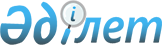 Қазақстан Республикасы Экономика және бюджеттік жоспарлау министрлігінің "Б" корпусы мемлекеттік әкімшілік лауазымдарының санаттарына біліктілік талаптарын бекіту туралы
					
			Күшін жойған
			
			
		
					Қазақстан Республикасы Экономика және бюджеттік жоспарлау министрінің 2014 жылғы 07 наурыздағы № 75 бұйрығы. Қазақстан Республикасының Әділет министрлігінде 2014 жылы 15 наурызда № 9219 тіркелді. Күші жойылды - Қазақстан Республикасы Ұлттық экономика министрінің 2014 жылғы 2 қазандағы № 74 бұйрығымен
      Ескерту. Бұйрықтың күші жойылды - ҚР Ұлттық экономика министрінің 02.10.2014 № 74 бұйрығымен.
      "Мемлекеттік қызмет туралы" 1999 жылғы 23 шілдедегі Қазақстан Республикасы Заңының 13-бабының 5-тармағына сәйкес БҰЙЫРАМЫН:
      1. Қоса беріліп отырған Қазақстан Республикасы Экономика және бюджеттік жоспарлау минстрлігі "Б" корпусы мемлекеттік әкімшілік лауазымдарының санаттарына біліктілік талаптары бекітілсін.
      2. Персоналмен жұмыс және ішкі даму департаменті (Ә.С.Садықова) заңнамамен белгіленген тәртіппен:
      1) осы бұйрықтың Қазақстан Республикасы Әділет министрлігінде мемлекеттік тіркелуін;
      2) осы бұйрықтың бұқаралық ақпарат құралдарында ресми жариялануын;
      3) осы бұйрықтың бұқаралық ақпарат құралдарында ресми жарияланғаннан кейін Қазақстан Республикасы Экономика және бюджеттік жоспарлау минстрлігінің интернет-ресурсында жариялануын;
      4) "Әділет" ақпараттық-құқықтық жүйесінде ресми жариялау үшін он күнтізбелік күннен аспайтын мерзімде осы бұйрықтың қағаздағы және электрондық жеткізгіштегі көшірмесін жіберуді қамтамасыз етсін.
      3. Осы бұйрықтың орындалуын бақылау Қазақстан Республикасы Экономика және бюджеттік жоспарлау минстрлігінің жауапты хатшысы Д.М.Шәженоваға жүктелсін.
      4. Осы бұйрық оның алғаш ресми жарияланған күнінен кейін жиырма бір күн өткен соң қолданысқа енгізіледі.
      "КЕЛІСІЛДІ"
      Қазақстан Республикасы
      Мемлекеттік қызмет істері
      агенттігінің Төрағасы
      Ә.М. Бәйменов _____________
      2014 ж. 28 ақпан
      Қазақстан Республикасы
      Экономика және бюджеттік
      жоспарлау министрінің
      2014 жылы 7 наурыздағы
      № 75 бұйрығымен бектілді Қазақстан Республикасы Экономика және бюджеттік жоспарлау
министрлігінің "Б" корпусы мемлекеттік әкімшілік лауазымдарының
санаттарына біліктілік талаптар
Министрдің хатшылығы Қазақстан Республикасы экономикалық интеграция істері
министрінің хатшылығы Ішкі аудит және бағалау басқармасы Бұқаралық ақпарат құралдарымен байланыс басқармасы Мемлекеттік құпияларды қорғау басқармасы Стратегиялық жоспарлау және талдау департаменті Әлеуметтік және көші-қон саясаты департаменті Макроэкономикалық талдау және болжамдау департаменті Табиғи монополияларды реттеу және бәсекелестікті қорғау саясаты
департаменті Мемлекеттік басқару жүйесін дамыту департаменті Халықаралық экономикалық интеграция департаменті Халықаралық ынтымақтастық департаменті Бюджет саясаты департаменті Салық және кеден саясаты департаменті Мемлекеттік активтерді басқару саясаты департаменті Экономика салаларын дамыту департаменті Мемлекет міндеттемелерін басқару және қаржы секторын дамыту
саясаты департаменті Инвестициялық саясат департаменті Сыртқы сауда қызметін дамыту департаменті Бюджеттік жоспарлау және болжамдау департаменті Әлеуметтік саланың бюджеттік бағдарламаларын жоспарлау департаменті Қорғаныс, арнайы және құқық қорғау органдарының бюджеттік бағдарламаларын жоспарлау департаменті Өнеркәсіп көлік және коммуникация саласындағы бюджеттік
бағдарламаларды жоспарлау департаменті Агроөнеркәсіптік кешен, табиғи ресурстар, құрылыс және тұрғын
үй-коммуналдық шаруашылық саласындағы бюджеттік
бағдарламаларды жоспарлау департаменті Арнайы бағдарламалар басқармасы Персоналмен жұмыс және ішкі даму департаменті Ішкі әкімшілендіру департаменті Заң департаменті Мемлекеттік органдардың бюджеттік бағдарламаларын жоспарлау
және еңбекақы төлеу жүйесін жетілдіру департаменті Қазақстан Республикасы Экономика және бюджеттік жоспарлау
министрлігі Сауда комитеті
					© 2012. Қазақстан Республикасы Әділет министрлігінің «Қазақстан Республикасының Заңнама және құқықтық ақпарат институты» ШЖҚ РМК
				
Министр
Е. Досаев
Лауазымға қойылатын біліктілік талаптары
Кеңесші
Кеңесші
Кеңесші
Бірлік саны
Санаты
Лауазым №
1
С-3
01-1-1
Критерийлер
Талаптар
Талаптар
Талаптар
Білімі
Әлеуметтік ғылымдар, экономика және бизнес және/немесе құқық мамандықтары бойынша жоғары білім
Әлеуметтік ғылымдар, экономика және бизнес және/немесе құқық мамандықтары бойынша жоғары білім
Әлеуметтік ғылымдар, экономика және бизнес және/немесе құқық мамандықтары бойынша жоғары білім
Кәсіби құзыреттілігі
Қазақстан Республикасының Конституциясын, Қазақстан Республикасының "Қазақстан Республикасының Президенті туралы", "Қазақстан Республикасының Парламентi және оның депутаттарының мәртебесi туралы", "Қазақстан Республикасының Үкіметі туралы" Конституциялық заңдарын, Қазақстан Республикасының "Мемлекеттік қызмет туралы", "Сыбайлас жемқорлыққа қарсы күрес туралы", "Әкімшілік рәсімдер туралы", "Нормативтік құқықтық актілер туралы", "Жеке және заңды тұлғалардың өтiнiштерiн қарау тәртiбi туралы" Заңдарын, осы санаттағы нақты лауазымның мамандануына сәйкес облыстардағы қатынастарды реттейтін Қазақстан Республикасының нормативтік құқықтық актілерін, "Қазақстан – 2050" Стратегиясы: қалыптасқан мемлекеттің жаңа саяси бағыты стратегиясын білуі.
Қазақстан Республикасының Конституциясын, Қазақстан Республикасының "Қазақстан Республикасының Президенті туралы", "Қазақстан Республикасының Парламентi және оның депутаттарының мәртебесi туралы", "Қазақстан Республикасының Үкіметі туралы" Конституциялық заңдарын, Қазақстан Республикасының "Мемлекеттік қызмет туралы", "Сыбайлас жемқорлыққа қарсы күрес туралы", "Әкімшілік рәсімдер туралы", "Нормативтік құқықтық актілер туралы", "Жеке және заңды тұлғалардың өтiнiштерiн қарау тәртiбi туралы" Заңдарын, осы санаттағы нақты лауазымның мамандануына сәйкес облыстардағы қатынастарды реттейтін Қазақстан Республикасының нормативтік құқықтық актілерін, "Қазақстан – 2050" Стратегиясы: қалыптасқан мемлекеттің жаңа саяси бағыты стратегиясын білуі.
Қазақстан Республикасының Конституциясын, Қазақстан Республикасының "Қазақстан Республикасының Президенті туралы", "Қазақстан Республикасының Парламентi және оның депутаттарының мәртебесi туралы", "Қазақстан Республикасының Үкіметі туралы" Конституциялық заңдарын, Қазақстан Республикасының "Мемлекеттік қызмет туралы", "Сыбайлас жемқорлыққа қарсы күрес туралы", "Әкімшілік рәсімдер туралы", "Нормативтік құқықтық актілер туралы", "Жеке және заңды тұлғалардың өтiнiштерiн қарау тәртiбi туралы" Заңдарын, осы санаттағы нақты лауазымның мамандануына сәйкес облыстардағы қатынастарды реттейтін Қазақстан Республикасының нормативтік құқықтық актілерін, "Қазақстан – 2050" Стратегиясы: қалыптасқан мемлекеттің жаңа саяси бағыты стратегиясын білуі.
Практикалық тәжірибесі
Қазақстан Республикасы Әділет министрлігінің 2008 жылғы 10 қаңтарда № 5084 тіркелген Қазақстан Республикасы Мемлекеттік қызмет істері жөніндегі агенттігінің 2008 жылғы 9 қаңтардағы № 02-01-02/5 бұйрығымен бекітілген үлгі біліктілік талаптарына (бұдан әрі - үлгі біліктілік талаптары) сәйкес. Компьютерде жұмыс істей білу.
Қазақстан Республикасы Әділет министрлігінің 2008 жылғы 10 қаңтарда № 5084 тіркелген Қазақстан Республикасы Мемлекеттік қызмет істері жөніндегі агенттігінің 2008 жылғы 9 қаңтардағы № 02-01-02/5 бұйрығымен бекітілген үлгі біліктілік талаптарына (бұдан әрі - үлгі біліктілік талаптары) сәйкес. Компьютерде жұмыс істей білу.
Қазақстан Республикасы Әділет министрлігінің 2008 жылғы 10 қаңтарда № 5084 тіркелген Қазақстан Республикасы Мемлекеттік қызмет істері жөніндегі агенттігінің 2008 жылғы 9 қаңтардағы № 02-01-02/5 бұйрығымен бекітілген үлгі біліктілік талаптарына (бұдан әрі - үлгі біліктілік талаптары) сәйкес. Компьютерде жұмыс істей білу.
Функционалдық міндеттері
Министрдің нұсқауларын орындау; министрліктің жүргізуіне мәселелер бойынша ұсыныстар енгізу; министрліктің құрылымын талдау және жетілдіру; экономикалық саясатты әзірлеуде және іске асыруда жүйелік зерттеулер жүргізу.
Министрдің нұсқауларын орындау; министрліктің жүргізуіне мәселелер бойынша ұсыныстар енгізу; министрліктің құрылымын талдау және жетілдіру; экономикалық саясатты әзірлеуде және іске асыруда жүйелік зерттеулер жүргізу.
Министрдің нұсқауларын орындау; министрліктің жүргізуіне мәселелер бойынша ұсыныстар енгізу; министрліктің құрылымын талдау және жетілдіру; экономикалық саясатты әзірлеуде және іске асыруда жүйелік зерттеулер жүргізу.
Лауазымға қойылатын біліктілік талаптары
Кеңесші
Кеңесші
Кеңесші
Бірлік саны
Санаты
Лауазым №
1
С-3
01-1-2
Критерийлер
Талаптар
Талаптар
Талаптар
Білімі
Әлеуметтік ғылымдар, экономика және бизнес және/немесе құқық мамандықтары бойынша жоғары білім
Әлеуметтік ғылымдар, экономика және бизнес және/немесе құқық мамандықтары бойынша жоғары білім
Әлеуметтік ғылымдар, экономика және бизнес және/немесе құқық мамандықтары бойынша жоғары білім
Кәсіби құзыреттілігі
Қазақстан Республикасының Конституциясын, Қазақстан Республикасының "Қазақстан Республикасының Президенті туралы", "Қазақстан Республикасының Парламентi және оның депутаттарының мәртебесi туралы", "Қазақстан Республикасының Үкіметі туралы" Конституциялық заңдарын, Қазақстан Республикасының "Мемлекеттік қызмет туралы", "Сыбайлас жемқорлыққа қарсы күрес туралы", "Әкімшілік рәсімдер туралы", "Нормативтік құқықтық актілер туралы", "Жеке және заңды тұлғалардың өтiнiштерiн қарау тәртiбi туралы" Заңдарын, осы санаттағы нақты лауазымның мамандануына сәйкес облыстардағы қатынастарды реттейтін Қазақстан Республикасының нормативтік құқықтық актілерін, "Қазақстан – 2050" Стратегиясы: қалыптасқан мемлекеттің жаңа саяси бағыты стратегиясын білуі.
Қазақстан Республикасының Конституциясын, Қазақстан Республикасының "Қазақстан Республикасының Президенті туралы", "Қазақстан Республикасының Парламентi және оның депутаттарының мәртебесi туралы", "Қазақстан Республикасының Үкіметі туралы" Конституциялық заңдарын, Қазақстан Республикасының "Мемлекеттік қызмет туралы", "Сыбайлас жемқорлыққа қарсы күрес туралы", "Әкімшілік рәсімдер туралы", "Нормативтік құқықтық актілер туралы", "Жеке және заңды тұлғалардың өтiнiштерiн қарау тәртiбi туралы" Заңдарын, осы санаттағы нақты лауазымның мамандануына сәйкес облыстардағы қатынастарды реттейтін Қазақстан Республикасының нормативтік құқықтық актілерін, "Қазақстан – 2050" Стратегиясы: қалыптасқан мемлекеттің жаңа саяси бағыты стратегиясын білуі.
Қазақстан Республикасының Конституциясын, Қазақстан Республикасының "Қазақстан Республикасының Президенті туралы", "Қазақстан Республикасының Парламентi және оның депутаттарының мәртебесi туралы", "Қазақстан Республикасының Үкіметі туралы" Конституциялық заңдарын, Қазақстан Республикасының "Мемлекеттік қызмет туралы", "Сыбайлас жемқорлыққа қарсы күрес туралы", "Әкімшілік рәсімдер туралы", "Нормативтік құқықтық актілер туралы", "Жеке және заңды тұлғалардың өтiнiштерiн қарау тәртiбi туралы" Заңдарын, осы санаттағы нақты лауазымның мамандануына сәйкес облыстардағы қатынастарды реттейтін Қазақстан Республикасының нормативтік құқықтық актілерін, "Қазақстан – 2050" Стратегиясы: қалыптасқан мемлекеттің жаңа саяси бағыты стратегиясын білуі.
Практикалық тәжірибесі
Қазақстан Республикасы Әділет министрлігінің 2008 жылғы 10 қаңтарда № 5084 тіркелген Қазақстан Республикасы Мемлекеттік қызмет істері жөніндегі агенттігінің 2008 жылғы 9 қаңтардағы № 02-01-02/5 бұйрығымен бекітілген үлгі біліктілік талаптарына (бұдан әрі - үлгі біліктілік талаптары) сәйкес. Компьютерде жұмыс істей білу.
Қазақстан Республикасы Әділет министрлігінің 2008 жылғы 10 қаңтарда № 5084 тіркелген Қазақстан Республикасы Мемлекеттік қызмет істері жөніндегі агенттігінің 2008 жылғы 9 қаңтардағы № 02-01-02/5 бұйрығымен бекітілген үлгі біліктілік талаптарына (бұдан әрі - үлгі біліктілік талаптары) сәйкес. Компьютерде жұмыс істей білу.
Қазақстан Республикасы Әділет министрлігінің 2008 жылғы 10 қаңтарда № 5084 тіркелген Қазақстан Республикасы Мемлекеттік қызмет істері жөніндегі агенттігінің 2008 жылғы 9 қаңтардағы № 02-01-02/5 бұйрығымен бекітілген үлгі біліктілік талаптарына (бұдан әрі - үлгі біліктілік талаптары) сәйкес. Компьютерде жұмыс істей білу.
Функционалдық міндеттері
Министрдің нұсқауларын орындау; министрлік басшылығы үшін аналитикалық материалдарды жинақтау және жалпылау; әлеуметтік-экономикалық даму саласында Қазақстан Республиикасының ынтымақтастығы мәселелері бойынша халықаралық қаржылық және экономикалық ұйымдармен жұмысты ұйымдастыру;
Министрдің нұсқауларын орындау; министрлік басшылығы үшін аналитикалық материалдарды жинақтау және жалпылау; әлеуметтік-экономикалық даму саласында Қазақстан Республиикасының ынтымақтастығы мәселелері бойынша халықаралық қаржылық және экономикалық ұйымдармен жұмысты ұйымдастыру;
Министрдің нұсқауларын орындау; министрлік басшылығы үшін аналитикалық материалдарды жинақтау және жалпылау; әлеуметтік-экономикалық даму саласында Қазақстан Республиикасының ынтымақтастығы мәселелері бойынша халықаралық қаржылық және экономикалық ұйымдармен жұмысты ұйымдастыру;
Лауазымға қойылатын біліктілік талаптары
Кеңесші
Кеңесші
Кеңесші
Бірлік саны
Санаты
Лауазым №
1
С-3
01-1-3
Критерийлер
Талаптар
Талаптар
Талаптар
Білімі 
Әлеуметтік ғылымдар, экономика және бизнес және/немесе құқық мамандықтары бойынша жоғары білім
Әлеуметтік ғылымдар, экономика және бизнес және/немесе құқық мамандықтары бойынша жоғары білім
Әлеуметтік ғылымдар, экономика және бизнес және/немесе құқық мамандықтары бойынша жоғары білім
Кәсіби құзыреттілігі
Қазақстан Республикасының Конституциясын, Қазақстан Республикасының "Қазақстан Республикасының Президенті туралы", "Қазақстан Республикасының Парламентi және оның депутаттарының мәртебесi туралы", "Қазақстан Республикасының Үкіметі туралы" Конституциялық заңдарын, Қазақстан Республикасының "Мемлекеттік қызмет туралы", "Сыбайлас жемқорлыққа қарсы күрес туралы", "Әкімшілік рәсімдер туралы", "Нормативтік құқықтық актілер туралы", "Жеке және заңды тұлғалардың өтiнiштерiн қарау тәртiбi туралы" Заңдарын, осы санаттағы нақты лауазымның мамандануына сәйкес облыстардағы қатынастарды реттейтін Қазақстан Республикасының нормативтік құқықтық актілерін, "Қазақстан – 2050" Стратегиясы: қалыптасқан мемлекеттің жаңа саяси бағыты стратегиясын білуі.
Қазақстан Республикасының Конституциясын, Қазақстан Республикасының "Қазақстан Республикасының Президенті туралы", "Қазақстан Республикасының Парламентi және оның депутаттарының мәртебесi туралы", "Қазақстан Республикасының Үкіметі туралы" Конституциялық заңдарын, Қазақстан Республикасының "Мемлекеттік қызмет туралы", "Сыбайлас жемқорлыққа қарсы күрес туралы", "Әкімшілік рәсімдер туралы", "Нормативтік құқықтық актілер туралы", "Жеке және заңды тұлғалардың өтiнiштерiн қарау тәртiбi туралы" Заңдарын, осы санаттағы нақты лауазымның мамандануына сәйкес облыстардағы қатынастарды реттейтін Қазақстан Республикасының нормативтік құқықтық актілерін, "Қазақстан – 2050" Стратегиясы: қалыптасқан мемлекеттің жаңа саяси бағыты стратегиясын білуі.
Қазақстан Республикасының Конституциясын, Қазақстан Республикасының "Қазақстан Республикасының Президенті туралы", "Қазақстан Республикасының Парламентi және оның депутаттарының мәртебесi туралы", "Қазақстан Республикасының Үкіметі туралы" Конституциялық заңдарын, Қазақстан Республикасының "Мемлекеттік қызмет туралы", "Сыбайлас жемқорлыққа қарсы күрес туралы", "Әкімшілік рәсімдер туралы", "Нормативтік құқықтық актілер туралы", "Жеке және заңды тұлғалардың өтiнiштерiн қарау тәртiбi туралы" Заңдарын, осы санаттағы нақты лауазымның мамандануына сәйкес облыстардағы қатынастарды реттейтін Қазақстан Республикасының нормативтік құқықтық актілерін, "Қазақстан – 2050" Стратегиясы: қалыптасқан мемлекеттің жаңа саяси бағыты стратегиясын білуі.
Практикалық тәжірибесі
Қазақстан Республикасы Әділет министрлігінің 2008 жылғы 10 қаңтарда № 5084 тіркелген Қазақстан Республикасы Мемлекеттік қызмет істері жөніндегі агенттігінің 2008 жылғы 9 қаңтардағы № 02-01-02/5 бұйрығымен бекітілген үлгі біліктілік талаптарына (бұдан әрі - үлгі біліктілік талаптары) сәйкес. Компьютерде жұмыс істей білу.
Қазақстан Республикасы Әділет министрлігінің 2008 жылғы 10 қаңтарда № 5084 тіркелген Қазақстан Республикасы Мемлекеттік қызмет істері жөніндегі агенттігінің 2008 жылғы 9 қаңтардағы № 02-01-02/5 бұйрығымен бекітілген үлгі біліктілік талаптарына (бұдан әрі - үлгі біліктілік талаптары) сәйкес. Компьютерде жұмыс істей білу.
Қазақстан Республикасы Әділет министрлігінің 2008 жылғы 10 қаңтарда № 5084 тіркелген Қазақстан Республикасы Мемлекеттік қызмет істері жөніндегі агенттігінің 2008 жылғы 9 қаңтардағы № 02-01-02/5 бұйрығымен бекітілген үлгі біліктілік талаптарына (бұдан әрі - үлгі біліктілік талаптары) сәйкес. Компьютерде жұмыс істей білу.
Функционалдық міндеттері
Министрдің нұсқауларын орындау. Министрдегі кездесулер мен жиналыстардың кестесі мен үйымдастыру жұмыстарын жүргізу, Министрлік алқасына және министрдің қатысуымен өтетін жиналыстарға құрылымдық бөлімшелердің материалдар дайындалын бақылауды қамтамасыз ету
Министрдің нұсқауларын орындау. Министрдегі кездесулер мен жиналыстардың кестесі мен үйымдастыру жұмыстарын жүргізу, Министрлік алқасына және министрдің қатысуымен өтетін жиналыстарға құрылымдық бөлімшелердің материалдар дайындалын бақылауды қамтамасыз ету
Министрдің нұсқауларын орындау. Министрдегі кездесулер мен жиналыстардың кестесі мен үйымдастыру жұмыстарын жүргізу, Министрлік алқасына және министрдің қатысуымен өтетін жиналыстарға құрылымдық бөлімшелердің материалдар дайындалын бақылауды қамтамасыз ету
Лауазымғақойылатынбіліктілікталаптары
Көмекші
Көмекші
Көмекші
Бірлік саны
Санаты
Лауазым №
1
С-3
01-1-4
Критерийлер
Талаптар
Талаптар
Талаптар
Білімі
Әлеуметтік ғылымдар, экономика және бизнес және/немесе құқық мамандықтары бойынша жоғары білім
Әлеуметтік ғылымдар, экономика және бизнес және/немесе құқық мамандықтары бойынша жоғары білім
Әлеуметтік ғылымдар, экономика және бизнес және/немесе құқық мамандықтары бойынша жоғары білім
Кәсіби құзыреттілігі
Қазақстан Республикасының Конституциясын, Қазақстан Республикасының "Қазақстан Республикасының Президенті туралы", "Қазақстан Республикасының Парламентi және оның депутаттарының мәртебесi туралы", "Қазақстан Республикасының Үкіметі туралы" Конституциялық заңдарын, Қазақстан Республикасының "Мемлекеттік қызмет туралы", "Сыбайлас жемқорлыққа қарсы күрес туралы", "Әкімшілік рәсімдер туралы", "Нормативтік құқықтық актілер туралы", "Жеке және заңды тұлғалардың өтiнiштерiн қарау тәртiбi туралы" Заңдарын, осы санаттағы нақты лауазымның мамандануына сәйкес облыстардағы қатынастарды реттейтін Қазақстан Республикасының нормативтік құқықтық актілерін, "Қазақстан – 2050" Стратегиясы: қалыптасқан мемлекеттің жаңа саяси бағыты стратегиясын білуі.
Қазақстан Республикасының Конституциясын, Қазақстан Республикасының "Қазақстан Республикасының Президенті туралы", "Қазақстан Республикасының Парламентi және оның депутаттарының мәртебесi туралы", "Қазақстан Республикасының Үкіметі туралы" Конституциялық заңдарын, Қазақстан Республикасының "Мемлекеттік қызмет туралы", "Сыбайлас жемқорлыққа қарсы күрес туралы", "Әкімшілік рәсімдер туралы", "Нормативтік құқықтық актілер туралы", "Жеке және заңды тұлғалардың өтiнiштерiн қарау тәртiбi туралы" Заңдарын, осы санаттағы нақты лауазымның мамандануына сәйкес облыстардағы қатынастарды реттейтін Қазақстан Республикасының нормативтік құқықтық актілерін, "Қазақстан – 2050" Стратегиясы: қалыптасқан мемлекеттің жаңа саяси бағыты стратегиясын білуі.
Қазақстан Республикасының Конституциясын, Қазақстан Республикасының "Қазақстан Республикасының Президенті туралы", "Қазақстан Республикасының Парламентi және оның депутаттарының мәртебесi туралы", "Қазақстан Республикасының Үкіметі туралы" Конституциялық заңдарын, Қазақстан Республикасының "Мемлекеттік қызмет туралы", "Сыбайлас жемқорлыққа қарсы күрес туралы", "Әкімшілік рәсімдер туралы", "Нормативтік құқықтық актілер туралы", "Жеке және заңды тұлғалардың өтiнiштерiн қарау тәртiбi туралы" Заңдарын, осы санаттағы нақты лауазымның мамандануына сәйкес облыстардағы қатынастарды реттейтін Қазақстан Республикасының нормативтік құқықтық актілерін, "Қазақстан – 2050" Стратегиясы: қалыптасқан мемлекеттің жаңа саяси бағыты стратегиясын білуі.
Практикалық тәжірибесі
Қазақстан Республикасы Әділет министрлігінің 2008 жылғы 10 қаңтарда № 5084 тіркелген Қазақстан Республикасы Мемлекеттік қызмет істері жөніндегі агенттігінің 2008 жылғы 9 қаңтардағы № 02-01-02/5 бұйрығымен бекітілген үлгі біліктілік талаптарына (бұдан әрі - үлгі біліктілік талаптары) сәйкес. Компьютерде жұмыс істей білу.
Қазақстан Республикасы Әділет министрлігінің 2008 жылғы 10 қаңтарда № 5084 тіркелген Қазақстан Республикасы Мемлекеттік қызмет істері жөніндегі агенттігінің 2008 жылғы 9 қаңтардағы № 02-01-02/5 бұйрығымен бекітілген үлгі біліктілік талаптарына (бұдан әрі - үлгі біліктілік талаптары) сәйкес. Компьютерде жұмыс істей білу.
Қазақстан Республикасы Әділет министрлігінің 2008 жылғы 10 қаңтарда № 5084 тіркелген Қазақстан Республикасы Мемлекеттік қызмет істері жөніндегі агенттігінің 2008 жылғы 9 қаңтардағы № 02-01-02/5 бұйрығымен бекітілген үлгі біліктілік талаптарына (бұдан әрі - үлгі біліктілік талаптары) сәйкес. Компьютерде жұмыс істей білу.
Функционалдық міндеттері
Ішкі бақылау нәтижелері және құрылымдық бөлімшелер мен ведомстволық бағынысты ұйымдардағы ішкі рәсімдерді, қағидалардв, процестерді, жақсарту бойынша ұсынымдар туралы Министрге есеп дайындау; Министрдің басқа да тапсырмаларын орындау
Ішкі бақылау нәтижелері және құрылымдық бөлімшелер мен ведомстволық бағынысты ұйымдардағы ішкі рәсімдерді, қағидалардв, процестерді, жақсарту бойынша ұсынымдар туралы Министрге есеп дайындау; Министрдің басқа да тапсырмаларын орындау
Ішкі бақылау нәтижелері және құрылымдық бөлімшелер мен ведомстволық бағынысты ұйымдардағы ішкі рәсімдерді, қағидалардв, процестерді, жақсарту бойынша ұсынымдар туралы Министрге есеп дайындау; Министрдің басқа да тапсырмаларын орындау
Лауазымға қойылатын біліктілік талаптары
Бас сарапшы
Бас сарапшы
Бас сарапшы
Бірлік саны
Санаты
Лауазым №
1
С-4
01-1-5
Критерийлер
Талаптар
Талаптар
Талаптар
Білімі
Әлеуметтік ғылымдар, экономика және бизнес және/немесе құқық, мамандықтары бойынша жоғары білім
Әлеуметтік ғылымдар, экономика және бизнес және/немесе құқық, мамандықтары бойынша жоғары білім
Әлеуметтік ғылымдар, экономика және бизнес және/немесе құқық, мамандықтары бойынша жоғары білім
Кәсіби құзыреттілігі
Қазақстан Республикасының Конституциясын, Қазақстан Республикасының "Қазақстан Республикасының Президенті туралы", "Қазақстан Республикасының Парламентi және оның депутаттарының мәртебесi туралы", "Қазақстан Республикасының Үкіметі туралы" Конституциялық заңдарын, Қазақстан Республикасының "Мемлекеттік қызмет туралы", "Сыбайлас жемқорлыққа қарсы күрес туралы", "Әкімшілік рәсімдер туралы", "Нормативтік құқықтық актілер туралы", "Жеке және заңды тұлғалардың өтiнiштерiн қарау тәртiбi туралы" Заңдарын, осы санаттағы нақты лауазымның мамандануына сәйкес облыстардағы қатынастарды реттейтін Қазақстан Республикасының нормативтік құқықтық актілерін, "Қазақстан – 2050" Стратегиясы: қалыптасқан мемлекеттің жаңа саяси бағыты стратегиясын білуі.
Қазақстан Республикасының Конституциясын, Қазақстан Республикасының "Қазақстан Республикасының Президенті туралы", "Қазақстан Республикасының Парламентi және оның депутаттарының мәртебесi туралы", "Қазақстан Республикасының Үкіметі туралы" Конституциялық заңдарын, Қазақстан Республикасының "Мемлекеттік қызмет туралы", "Сыбайлас жемқорлыққа қарсы күрес туралы", "Әкімшілік рәсімдер туралы", "Нормативтік құқықтық актілер туралы", "Жеке және заңды тұлғалардың өтiнiштерiн қарау тәртiбi туралы" Заңдарын, осы санаттағы нақты лауазымның мамандануына сәйкес облыстардағы қатынастарды реттейтін Қазақстан Республикасының нормативтік құқықтық актілерін, "Қазақстан – 2050" Стратегиясы: қалыптасқан мемлекеттің жаңа саяси бағыты стратегиясын білуі.
Қазақстан Республикасының Конституциясын, Қазақстан Республикасының "Қазақстан Республикасының Президенті туралы", "Қазақстан Республикасының Парламентi және оның депутаттарының мәртебесi туралы", "Қазақстан Республикасының Үкіметі туралы" Конституциялық заңдарын, Қазақстан Республикасының "Мемлекеттік қызмет туралы", "Сыбайлас жемқорлыққа қарсы күрес туралы", "Әкімшілік рәсімдер туралы", "Нормативтік құқықтық актілер туралы", "Жеке және заңды тұлғалардың өтiнiштерiн қарау тәртiбi туралы" Заңдарын, осы санаттағы нақты лауазымның мамандануына сәйкес облыстардағы қатынастарды реттейтін Қазақстан Республикасының нормативтік құқықтық актілерін, "Қазақстан – 2050" Стратегиясы: қалыптасқан мемлекеттің жаңа саяси бағыты стратегиясын білуі.
Практикалық тәжірибесі
Қазақстан Республикасы Әділет министрлігінің 2008 жылғы 10 қаңтарда № 5084 тіркелген Қазақстан Республикасы Мемлекеттік қызмет істері жөніндегі агенттігінің 2008 жылғы 9 қаңтардағы № 02-01-02/5 бұйрығымен бекітілген үлгі біліктілік талаптарына (бұдан әрі - үлгі біліктілік талаптары) сәйкес. Компьютерде жұмыс істей білу.
Қазақстан Республикасы Әділет министрлігінің 2008 жылғы 10 қаңтарда № 5084 тіркелген Қазақстан Республикасы Мемлекеттік қызмет істері жөніндегі агенттігінің 2008 жылғы 9 қаңтардағы № 02-01-02/5 бұйрығымен бекітілген үлгі біліктілік талаптарына (бұдан әрі - үлгі біліктілік талаптары) сәйкес. Компьютерде жұмыс істей білу.
Қазақстан Республикасы Әділет министрлігінің 2008 жылғы 10 қаңтарда № 5084 тіркелген Қазақстан Республикасы Мемлекеттік қызмет істері жөніндегі агенттігінің 2008 жылғы 9 қаңтардағы № 02-01-02/5 бұйрығымен бекітілген үлгі біліктілік талаптарына (бұдан әрі - үлгі біліктілік талаптары) сәйкес. Компьютерде жұмыс істей білу.
Функционалдық міндеттері
Министрдің нұсқауларын орындау. Ішкі бақылау нәтижелері туралы Министрге есеп дайындау; және ішкі рәсімдерді жақсарту бойынша ұсынымдар мен Министрдің басқа да тапсырмаларын орындау
Министрдің нұсқауларын орындау. Ішкі бақылау нәтижелері туралы Министрге есеп дайындау; және ішкі рәсімдерді жақсарту бойынша ұсынымдар мен Министрдің басқа да тапсырмаларын орындау
Министрдің нұсқауларын орындау. Ішкі бақылау нәтижелері туралы Министрге есеп дайындау; және ішкі рәсімдерді жақсарту бойынша ұсынымдар мен Министрдің басқа да тапсырмаларын орындау
Лауазымға қойылатын біліктілік талаптары
Кеңесші
Кеңесші
Кеңесші
Бірлік саны
Санаты
Лауазым №
1
С-3
07-1-1
Критерийлер
Талаптар
Талаптар
Талаптар
Білімі
Әлеуметтік ғылымдар, экономика және бизнес (экономика, маркетинг, менеджмент, мемлекеттік және жергілікті басқару) және/немесе гуманитарлық ғылымдар (халықаралық қатынастар) және/немесе құқық (құқықтану) мамандықтары бойынша жоғары білім
Әлеуметтік ғылымдар, экономика және бизнес (экономика, маркетинг, менеджмент, мемлекеттік және жергілікті басқару) және/немесе гуманитарлық ғылымдар (халықаралық қатынастар) және/немесе құқық (құқықтану) мамандықтары бойынша жоғары білім
Әлеуметтік ғылымдар, экономика және бизнес (экономика, маркетинг, менеджмент, мемлекеттік және жергілікті басқару) және/немесе гуманитарлық ғылымдар (халықаралық қатынастар) және/немесе құқық (құқықтану) мамандықтары бойынша жоғары білім
Кәсіби құзыреттілігі
Қазақстан Республикасының Конституциясын, Қазақстан Республикасының "Қазақстан Республикасының Президенті туралы", "Қазақстан Республикасының Парламентi және оның депутаттарының мәртебесi туралы", "Қазақстан Республикасының Үкіметі туралы" Конституциялық заңдарын, Қазақстан Республикасының "Мемлекеттік қызмет туралы", "Сыбайлас жемқорлыққа қарсы күрес туралы", "Әкімшілік рәсімдер туралы", "Нормативтік құқықтық актілер туралы", "Жеке және заңды тұлғалардың өтiнiштерiн қарау тәртiбi туралы" Заңдарын, осы санаттағы нақты лауазымның мамандануына сәйкес облыстардағы қатынастарды реттейтін Қазақстан Республикасының нормативтік құқықтық актілерін, "Қазақстан – 2050" Стратегиясы: қалыптасқан мемлекеттің жаңа саяси бағыты стратегиясын білуі.
Қазақстан Республикасының Конституциясын, Қазақстан Республикасының "Қазақстан Республикасының Президенті туралы", "Қазақстан Республикасының Парламентi және оның депутаттарының мәртебесi туралы", "Қазақстан Республикасының Үкіметі туралы" Конституциялық заңдарын, Қазақстан Республикасының "Мемлекеттік қызмет туралы", "Сыбайлас жемқорлыққа қарсы күрес туралы", "Әкімшілік рәсімдер туралы", "Нормативтік құқықтық актілер туралы", "Жеке және заңды тұлғалардың өтiнiштерiн қарау тәртiбi туралы" Заңдарын, осы санаттағы нақты лауазымның мамандануына сәйкес облыстардағы қатынастарды реттейтін Қазақстан Республикасының нормативтік құқықтық актілерін, "Қазақстан – 2050" Стратегиясы: қалыптасқан мемлекеттің жаңа саяси бағыты стратегиясын білуі.
Қазақстан Республикасының Конституциясын, Қазақстан Республикасының "Қазақстан Республикасының Президенті туралы", "Қазақстан Республикасының Парламентi және оның депутаттарының мәртебесi туралы", "Қазақстан Республикасының Үкіметі туралы" Конституциялық заңдарын, Қазақстан Республикасының "Мемлекеттік қызмет туралы", "Сыбайлас жемқорлыққа қарсы күрес туралы", "Әкімшілік рәсімдер туралы", "Нормативтік құқықтық актілер туралы", "Жеке және заңды тұлғалардың өтiнiштерiн қарау тәртiбi туралы" Заңдарын, осы санаттағы нақты лауазымның мамандануына сәйкес облыстардағы қатынастарды реттейтін Қазақстан Республикасының нормативтік құқықтық актілерін, "Қазақстан – 2050" Стратегиясы: қалыптасқан мемлекеттің жаңа саяси бағыты стратегиясын білуі.
Практикалық тәжірибесі
Қазақстан Республикасы Әділет министрлігінің 2008 жылғы 10 қаңтарда № 5084 тіркелген Қазақстан Республикасы Мемлекеттік қызмет істері жөніндегі агенттігінің 2008 жылғы 9 қаңтардағы № 02-01-02/5 бұйрығымен бекітілген үлгі біліктілік талаптарына (бұдан әрі - үлгі біліктілік талаптары) сәйкес. Компьютерде жұмыс істей білу.
Қазақстан Республикасы Әділет министрлігінің 2008 жылғы 10 қаңтарда № 5084 тіркелген Қазақстан Республикасы Мемлекеттік қызмет істері жөніндегі агенттігінің 2008 жылғы 9 қаңтардағы № 02-01-02/5 бұйрығымен бекітілген үлгі біліктілік талаптарына (бұдан әрі - үлгі біліктілік талаптары) сәйкес. Компьютерде жұмыс істей білу.
Қазақстан Республикасы Әділет министрлігінің 2008 жылғы 10 қаңтарда № 5084 тіркелген Қазақстан Республикасы Мемлекеттік қызмет істері жөніндегі агенттігінің 2008 жылғы 9 қаңтардағы № 02-01-02/5 бұйрығымен бекітілген үлгі біліктілік талаптарына (бұдан әрі - үлгі біліктілік талаптары) сәйкес. Компьютерде жұмыс істей білу.
Функционалдық міндеттері
Министрдің нұсқауларын орындау; министрліктің жүргізуіне мәселелер бойынша ұсыныстар енгізу; министрліктің құрылымын талдау және жетілдіру; экономикалық саясатты әзірлеуде және іске асыруда жүйелік зерттеулер жүргізу.
Министрдің нұсқауларын орындау; министрліктің жүргізуіне мәселелер бойынша ұсыныстар енгізу; министрліктің құрылымын талдау және жетілдіру; экономикалық саясатты әзірлеуде және іске асыруда жүйелік зерттеулер жүргізу.
Министрдің нұсқауларын орындау; министрліктің жүргізуіне мәселелер бойынша ұсыныстар енгізу; министрліктің құрылымын талдау және жетілдіру; экономикалық саясатты әзірлеуде және іске асыруда жүйелік зерттеулер жүргізу.
Лауазымға қойылатын біліктілік талаптары
Кеңесші
Кеңесші
Кеңесші
Бірлік саны
Санаты
Лауазым №
1
С-3
07-1-2
Критерийлер
Талаптар
Талаптар
Талаптар
Білімі
Әлеуметтік ғылымдар, экономика және бизнес (экономика, маркетинг, менеджмент, мемлекеттік және жергілікті басқару) және/немесе гуманитарлық ғылымдар (халықаралық қатынастар) және/немесе құқық (құқықтану) мамандықтары бойынша жоғары білім
Әлеуметтік ғылымдар, экономика және бизнес (экономика, маркетинг, менеджмент, мемлекеттік және жергілікті басқару) және/немесе гуманитарлық ғылымдар (халықаралық қатынастар) және/немесе құқық (құқықтану) мамандықтары бойынша жоғары білім
Әлеуметтік ғылымдар, экономика және бизнес (экономика, маркетинг, менеджмент, мемлекеттік және жергілікті басқару) және/немесе гуманитарлық ғылымдар (халықаралық қатынастар) және/немесе құқық (құқықтану) мамандықтары бойынша жоғары білім
Кәсіби құзыреттілігі
Қазақстан Республикасының Конституциясын, Қазақстан Республикасының "Қазақстан Республикасының Президенті туралы", "Қазақстан Республикасының Парламентi және оның депутаттарының мәртебесi туралы", "Қазақстан Республикасының Үкіметі туралы" Конституциялық заңдарын, Қазақстан Республикасының "Мемлекеттік қызмет туралы", "Сыбайлас жемқорлыққа қарсы күрес туралы", "Әкімшілік рәсімдер туралы", "Нормативтік құқықтық актілер туралы", "Жеке және заңды тұлғалардың өтiнiштерiн қарау тәртiбi туралы" Заңдарын, осы санаттағы нақты лауазымның мамандануына сәйкес облыстардағы қатынастарды реттейтін Қазақстан Республикасының нормативтік құқықтық актілерін, "Қазақстан – 2050" Стратегиясы: қалыптасқан мемлекеттің жаңа саяси бағыты стратегиясын білуі.
Қазақстан Республикасының Конституциясын, Қазақстан Республикасының "Қазақстан Республикасының Президенті туралы", "Қазақстан Республикасының Парламентi және оның депутаттарының мәртебесi туралы", "Қазақстан Республикасының Үкіметі туралы" Конституциялық заңдарын, Қазақстан Республикасының "Мемлекеттік қызмет туралы", "Сыбайлас жемқорлыққа қарсы күрес туралы", "Әкімшілік рәсімдер туралы", "Нормативтік құқықтық актілер туралы", "Жеке және заңды тұлғалардың өтiнiштерiн қарау тәртiбi туралы" Заңдарын, осы санаттағы нақты лауазымның мамандануына сәйкес облыстардағы қатынастарды реттейтін Қазақстан Республикасының нормативтік құқықтық актілерін, "Қазақстан – 2050" Стратегиясы: қалыптасқан мемлекеттің жаңа саяси бағыты стратегиясын білуі.
Қазақстан Республикасының Конституциясын, Қазақстан Республикасының "Қазақстан Республикасының Президенті туралы", "Қазақстан Республикасының Парламентi және оның депутаттарының мәртебесi туралы", "Қазақстан Республикасының Үкіметі туралы" Конституциялық заңдарын, Қазақстан Республикасының "Мемлекеттік қызмет туралы", "Сыбайлас жемқорлыққа қарсы күрес туралы", "Әкімшілік рәсімдер туралы", "Нормативтік құқықтық актілер туралы", "Жеке және заңды тұлғалардың өтiнiштерiн қарау тәртiбi туралы" Заңдарын, осы санаттағы нақты лауазымның мамандануына сәйкес облыстардағы қатынастарды реттейтін Қазақстан Республикасының нормативтік құқықтық актілерін, "Қазақстан – 2050" Стратегиясы: қалыптасқан мемлекеттің жаңа саяси бағыты стратегиясын білуі.
Практикалық тәжірибесі
Қазақстан Республикасы Әділет министрлігінің 2008 жылғы 10 қаңтарда № 5084 тіркелген Қазақстан Республикасы Мемлекеттік қызмет істері жөніндегі агенттігінің 2008 жылғы 9 қаңтардағы № 02-01-02/5 бұйрығымен бекітілген үлгі біліктілік талаптарына (бұдан әрі - үлгі біліктілік талаптары) сәйкес. Компьютерде жұмыс істей білу.
Қазақстан Республикасы Әділет министрлігінің 2008 жылғы 10 қаңтарда № 5084 тіркелген Қазақстан Республикасы Мемлекеттік қызмет істері жөніндегі агенттігінің 2008 жылғы 9 қаңтардағы № 02-01-02/5 бұйрығымен бекітілген үлгі біліктілік талаптарына (бұдан әрі - үлгі біліктілік талаптары) сәйкес. Компьютерде жұмыс істей білу.
Қазақстан Республикасы Әділет министрлігінің 2008 жылғы 10 қаңтарда № 5084 тіркелген Қазақстан Республикасы Мемлекеттік қызмет істері жөніндегі агенттігінің 2008 жылғы 9 қаңтардағы № 02-01-02/5 бұйрығымен бекітілген үлгі біліктілік талаптарына (бұдан әрі - үлгі біліктілік талаптары) сәйкес. Компьютерде жұмыс істей білу.
Функционалдық міндеттері
Министрдің нұсқауларын орындау; министрлік басшылығы үшін аналитикалық материалдарды жинақтау және жалпылау; әлеуметтік-экономикалық даму саласында Қазақстан Республиикасының ынтымақтастығы мәселелері бойынша халықаралық қаржылық және экономикалық ұйымдармен жұмысты ұйымдастыру;
Министрдің нұсқауларын орындау; министрлік басшылығы үшін аналитикалық материалдарды жинақтау және жалпылау; әлеуметтік-экономикалық даму саласында Қазақстан Республиикасының ынтымақтастығы мәселелері бойынша халықаралық қаржылық және экономикалық ұйымдармен жұмысты ұйымдастыру;
Министрдің нұсқауларын орындау; министрлік басшылығы үшін аналитикалық материалдарды жинақтау және жалпылау; әлеуметтік-экономикалық даму саласында Қазақстан Республиикасының ынтымақтастығы мәселелері бойынша халықаралық қаржылық және экономикалық ұйымдармен жұмысты ұйымдастыру;
Лауазымға қойылатын біліктілік талаптары
Кеңесші
Кеңесші
Кеңесші
Бірлік саны
Санаты
Лауазым №
1
С-3
07-1-3
Критерийлер
Талаптар
Талаптар
Талаптар
Білімі
Әлеуметтік ғылымдар, экономика және бизнес (экономика, маркетинг, менеджмент, мемлекеттік және жергілікті басқару) және/немесе гуманитарлық ғылымдар (халықаралық қатынастар) және/немесе құқық (құқықтану) мамандықтары бойынша жоғары білім
Әлеуметтік ғылымдар, экономика және бизнес (экономика, маркетинг, менеджмент, мемлекеттік және жергілікті басқару) және/немесе гуманитарлық ғылымдар (халықаралық қатынастар) және/немесе құқық (құқықтану) мамандықтары бойынша жоғары білім
Әлеуметтік ғылымдар, экономика және бизнес (экономика, маркетинг, менеджмент, мемлекеттік және жергілікті басқару) және/немесе гуманитарлық ғылымдар (халықаралық қатынастар) және/немесе құқық (құқықтану) мамандықтары бойынша жоғары білім
Кәсіби құзыреттілігі
Қазақстан Республикасының Конституциясын, Қазақстан Республикасының "Қазақстан Республикасының Президенті туралы", "Қазақстан Республикасының Парламентi және оның депутаттарының мәртебесi туралы", "Қазақстан Республикасының Үкіметі туралы" Конституциялық заңдарын, Қазақстан Республикасының "Мемлекеттік қызмет туралы", "Сыбайлас жемқорлыққа қарсы күрес туралы", "Әкімшілік рәсімдер туралы", "Нормативтік құқықтық актілер туралы", "Жеке және заңды тұлғалардың өтiнiштерiн қарау тәртiбi туралы" Заңдарын, осы санаттағы нақты лауазымның мамандануына сәйкес облыстардағы қатынастарды реттейтін Қазақстан Республикасының нормативтік құқықтық актілерін, "Қазақстан – 2050" Стратегиясы: қалыптасқан мемлекеттің жаңа саяси бағыты стратегиясын білуі.
Қазақстан Республикасының Конституциясын, Қазақстан Республикасының "Қазақстан Республикасының Президенті туралы", "Қазақстан Республикасының Парламентi және оның депутаттарының мәртебесi туралы", "Қазақстан Республикасының Үкіметі туралы" Конституциялық заңдарын, Қазақстан Республикасының "Мемлекеттік қызмет туралы", "Сыбайлас жемқорлыққа қарсы күрес туралы", "Әкімшілік рәсімдер туралы", "Нормативтік құқықтық актілер туралы", "Жеке және заңды тұлғалардың өтiнiштерiн қарау тәртiбi туралы" Заңдарын, осы санаттағы нақты лауазымның мамандануына сәйкес облыстардағы қатынастарды реттейтін Қазақстан Республикасының нормативтік құқықтық актілерін, "Қазақстан – 2050" Стратегиясы: қалыптасқан мемлекеттің жаңа саяси бағыты стратегиясын білуі.
Қазақстан Республикасының Конституциясын, Қазақстан Республикасының "Қазақстан Республикасының Президенті туралы", "Қазақстан Республикасының Парламентi және оның депутаттарының мәртебесi туралы", "Қазақстан Республикасының Үкіметі туралы" Конституциялық заңдарын, Қазақстан Республикасының "Мемлекеттік қызмет туралы", "Сыбайлас жемқорлыққа қарсы күрес туралы", "Әкімшілік рәсімдер туралы", "Нормативтік құқықтық актілер туралы", "Жеке және заңды тұлғалардың өтiнiштерiн қарау тәртiбi туралы" Заңдарын, осы санаттағы нақты лауазымның мамандануына сәйкес облыстардағы қатынастарды реттейтін Қазақстан Республикасының нормативтік құқықтық актілерін, "Қазақстан – 2050" Стратегиясы: қалыптасқан мемлекеттің жаңа саяси бағыты стратегиясын білуі.
Практикалық тәжірибесі
Қазақстан Республикасы Әділет министрлігінің 2008 жылғы 10 қаңтарда № 5084 тіркелген Қазақстан Республикасы Мемлекеттік қызмет істері жөніндегі агенттігінің 2008 жылғы 9 қаңтардағы № 02-01-02/5 бұйрығымен бекітілген үлгі біліктілік талаптарына (бұдан әрі - үлгі біліктілік талаптары) сәйкес. Компьютерде жұмыс істей білу.
Қазақстан Республикасы Әділет министрлігінің 2008 жылғы 10 қаңтарда № 5084 тіркелген Қазақстан Республикасы Мемлекеттік қызмет істері жөніндегі агенттігінің 2008 жылғы 9 қаңтардағы № 02-01-02/5 бұйрығымен бекітілген үлгі біліктілік талаптарына (бұдан әрі - үлгі біліктілік талаптары) сәйкес. Компьютерде жұмыс істей білу.
Қазақстан Республикасы Әділет министрлігінің 2008 жылғы 10 қаңтарда № 5084 тіркелген Қазақстан Республикасы Мемлекеттік қызмет істері жөніндегі агенттігінің 2008 жылғы 9 қаңтардағы № 02-01-02/5 бұйрығымен бекітілген үлгі біліктілік талаптарына (бұдан әрі - үлгі біліктілік талаптары) сәйкес. Компьютерде жұмыс істей білу.
Функционалдық міндеттері
Министрдің нұсқауларын орындау. Министрдегі кездесулер мен жиналыстардың кестесі мен үйымдастыру жұмыстарын жүргізу, Министрлік алқасына және министрдің қатысуымен өтетін жиналыстарға құрылымдық бөлімшелердің материалдар дайындалын бақылауды қамтамасыз ету
Министрдің нұсқауларын орындау. Министрдегі кездесулер мен жиналыстардың кестесі мен үйымдастыру жұмыстарын жүргізу, Министрлік алқасына және министрдің қатысуымен өтетін жиналыстарға құрылымдық бөлімшелердің материалдар дайындалын бақылауды қамтамасыз ету
Министрдің нұсқауларын орындау. Министрдегі кездесулер мен жиналыстардың кестесі мен үйымдастыру жұмыстарын жүргізу, Министрлік алқасына және министрдің қатысуымен өтетін жиналыстарға құрылымдық бөлімшелердің материалдар дайындалын бақылауды қамтамасыз ету
Лауазымғақойылатынбіліктілікталаптары
Көмекші
Көмекші
Көмекші
Бірлік саны
Санаты
Лауазым №
1
С-3
07-1-4
Критерийлер
Талаптар
Талаптар
Талаптар
Білімі
Әлеуметтік ғылымдар, экономика және бизнес (экономика, маркетинг, менеджмент, мемлекеттік және жергілікті басқару) және/немесе гуманитарлық ғылымдар (халықаралық қатынастар) және/немесе құқық (құқықтану) мамандықтары бойынша жоғары білім
Әлеуметтік ғылымдар, экономика және бизнес (экономика, маркетинг, менеджмент, мемлекеттік және жергілікті басқару) және/немесе гуманитарлық ғылымдар (халықаралық қатынастар) және/немесе құқық (құқықтану) мамандықтары бойынша жоғары білім
Әлеуметтік ғылымдар, экономика және бизнес (экономика, маркетинг, менеджмент, мемлекеттік және жергілікті басқару) және/немесе гуманитарлық ғылымдар (халықаралық қатынастар) және/немесе құқық (құқықтану) мамандықтары бойынша жоғары білім
Кәсіби құзыреттілігі
Қазақстан Республикасының Конституциясын, Қазақстан Республикасының "Қазақстан Республикасының Президенті туралы", "Қазақстан Республикасының Парламентi және оның депутаттарының мәртебесi туралы", "Қазақстан Республикасының Үкіметі туралы" Конституциялық заңдарын, Қазақстан Республикасының "Мемлекеттік қызмет туралы", "Сыбайлас жемқорлыққа қарсы күрес туралы", "Әкімшілік рәсімдер туралы", "Нормативтік құқықтық актілер туралы", "Жеке және заңды тұлғалардың өтiнiштерiн қарау тәртiбi туралы" Заңдарын, осы санаттағы нақты лауазымның мамандануына сәйкес облыстардағы қатынастарды реттейтін Қазақстан Республикасының нормативтік құқықтық актілерін, "Қазақстан – 2050" Стратегиясы: қалыптасқан мемлекеттің жаңа саяси бағыты стратегиясын білуі.
Қазақстан Республикасының Конституциясын, Қазақстан Республикасының "Қазақстан Республикасының Президенті туралы", "Қазақстан Республикасының Парламентi және оның депутаттарының мәртебесi туралы", "Қазақстан Республикасының Үкіметі туралы" Конституциялық заңдарын, Қазақстан Республикасының "Мемлекеттік қызмет туралы", "Сыбайлас жемқорлыққа қарсы күрес туралы", "Әкімшілік рәсімдер туралы", "Нормативтік құқықтық актілер туралы", "Жеке және заңды тұлғалардың өтiнiштерiн қарау тәртiбi туралы" Заңдарын, осы санаттағы нақты лауазымның мамандануына сәйкес облыстардағы қатынастарды реттейтін Қазақстан Республикасының нормативтік құқықтық актілерін, "Қазақстан – 2050" Стратегиясы: қалыптасқан мемлекеттің жаңа саяси бағыты стратегиясын білуі.
Қазақстан Республикасының Конституциясын, Қазақстан Республикасының "Қазақстан Республикасының Президенті туралы", "Қазақстан Республикасының Парламентi және оның депутаттарының мәртебесi туралы", "Қазақстан Республикасының Үкіметі туралы" Конституциялық заңдарын, Қазақстан Республикасының "Мемлекеттік қызмет туралы", "Сыбайлас жемқорлыққа қарсы күрес туралы", "Әкімшілік рәсімдер туралы", "Нормативтік құқықтық актілер туралы", "Жеке және заңды тұлғалардың өтiнiштерiн қарау тәртiбi туралы" Заңдарын, осы санаттағы нақты лауазымның мамандануына сәйкес облыстардағы қатынастарды реттейтін Қазақстан Республикасының нормативтік құқықтық актілерін, "Қазақстан – 2050" Стратегиясы: қалыптасқан мемлекеттің жаңа саяси бағыты стратегиясын білуі.
Практикалық тәжірибесі
Қазақстан Республикасы Әділет министрлігінің 2008 жылғы 10 қаңтарда № 5084 тіркелген Қазақстан Республикасы Мемлекеттік қызмет істері жөніндегі агенттігінің 2008 жылғы 9 қаңтардағы № 02-01-02/5 бұйрығымен бекітілген үлгі біліктілік талаптарына (бұдан әрі - үлгі біліктілік талаптары) сәйкес. Компьютерде жұмыс істей білу.
Қазақстан Республикасы Әділет министрлігінің 2008 жылғы 10 қаңтарда № 5084 тіркелген Қазақстан Республикасы Мемлекеттік қызмет істері жөніндегі агенттігінің 2008 жылғы 9 қаңтардағы № 02-01-02/5 бұйрығымен бекітілген үлгі біліктілік талаптарына (бұдан әрі - үлгі біліктілік талаптары) сәйкес. Компьютерде жұмыс істей білу.
Қазақстан Республикасы Әділет министрлігінің 2008 жылғы 10 қаңтарда № 5084 тіркелген Қазақстан Республикасы Мемлекеттік қызмет істері жөніндегі агенттігінің 2008 жылғы 9 қаңтардағы № 02-01-02/5 бұйрығымен бекітілген үлгі біліктілік талаптарына (бұдан әрі - үлгі біліктілік талаптары) сәйкес. Компьютерде жұмыс істей білу.
Функционалдық міндеттері
Ішкі бақылау нәтижелері және құрылымдық бөлімшелер мен ведомстволық бағынысты ұйымдардағы ішкі рәсімдерді, қағидалардв, процестерді, жақсарту бойынша ұсынымдар туралы Министрге есеп дайындау; Министрдің басқа да тапсырмаларын орындау
Ішкі бақылау нәтижелері және құрылымдық бөлімшелер мен ведомстволық бағынысты ұйымдардағы ішкі рәсімдерді, қағидалардв, процестерді, жақсарту бойынша ұсынымдар туралы Министрге есеп дайындау; Министрдің басқа да тапсырмаларын орындау
Ішкі бақылау нәтижелері және құрылымдық бөлімшелер мен ведомстволық бағынысты ұйымдардағы ішкі рәсімдерді, қағидалардв, процестерді, жақсарту бойынша ұсынымдар туралы Министрге есеп дайындау; Министрдің басқа да тапсырмаларын орындау
Лауазымғақойылатынбіліктілікталаптары
Бас сарапшы
Бас сарапшы
Бас сарапшы
Бірлік саны
Санаты
Лауазым №
1
С-4
07-1-5
Критерийлер
Талаптар
Талаптар
Талаптар
Білімі
Әлеуметтік ғылымдар, экономика және бизнес (экономика, маркетинг, менеджмент, мемлекеттік және жергілікті басқару, журналистика) және/немесе гуманитарлық ғылымдар (халықаралық қатынастар, аударма ісі) және/немесе құқық (құқықтану) мамандықтары бойынша жоғары білім
Әлеуметтік ғылымдар, экономика және бизнес (экономика, маркетинг, менеджмент, мемлекеттік және жергілікті басқару, журналистика) және/немесе гуманитарлық ғылымдар (халықаралық қатынастар, аударма ісі) және/немесе құқық (құқықтану) мамандықтары бойынша жоғары білім
Әлеуметтік ғылымдар, экономика және бизнес (экономика, маркетинг, менеджмент, мемлекеттік және жергілікті басқару, журналистика) және/немесе гуманитарлық ғылымдар (халықаралық қатынастар, аударма ісі) және/немесе құқық (құқықтану) мамандықтары бойынша жоғары білім
Кәсіби құзыреттілігі
Қазақстан Республикасының Конституциясын, Қазақстан Республикасының "Қазақстан Республикасының Президенті туралы", "Қазақстан Республикасының Парламентi және оның депутаттарының мәртебесi туралы", "Қазақстан Республикасының Үкіметі туралы" Конституциялық заңдарын, Қазақстан Республикасының "Мемлекеттік қызмет туралы", "Сыбайлас жемқорлыққа қарсы күрес туралы", "Әкімшілік рәсімдер туралы", "Нормативтік құқықтық актілер туралы", "Жеке және заңды тұлғалардың өтiнiштерiн қарау тәртiбi туралы" Заңдарын, осы санаттағы нақты лауазымның мамандануына сәйкес облыстардағы қатынастарды реттейтін Қазақстан Республикасының нормативтік құқықтық актілерін, "Қазақстан – 2050" Стратегиясы: қалыптасқан мемлекеттің жаңа саяси бағыты стратегиясын білуі.
Қазақстан Республикасының Конституциясын, Қазақстан Республикасының "Қазақстан Республикасының Президенті туралы", "Қазақстан Республикасының Парламентi және оның депутаттарының мәртебесi туралы", "Қазақстан Республикасының Үкіметі туралы" Конституциялық заңдарын, Қазақстан Республикасының "Мемлекеттік қызмет туралы", "Сыбайлас жемқорлыққа қарсы күрес туралы", "Әкімшілік рәсімдер туралы", "Нормативтік құқықтық актілер туралы", "Жеке және заңды тұлғалардың өтiнiштерiн қарау тәртiбi туралы" Заңдарын, осы санаттағы нақты лауазымның мамандануына сәйкес облыстардағы қатынастарды реттейтін Қазақстан Республикасының нормативтік құқықтық актілерін, "Қазақстан – 2050" Стратегиясы: қалыптасқан мемлекеттің жаңа саяси бағыты стратегиясын білуі.
Қазақстан Республикасының Конституциясын, Қазақстан Республикасының "Қазақстан Республикасының Президенті туралы", "Қазақстан Республикасының Парламентi және оның депутаттарының мәртебесi туралы", "Қазақстан Республикасының Үкіметі туралы" Конституциялық заңдарын, Қазақстан Республикасының "Мемлекеттік қызмет туралы", "Сыбайлас жемқорлыққа қарсы күрес туралы", "Әкімшілік рәсімдер туралы", "Нормативтік құқықтық актілер туралы", "Жеке және заңды тұлғалардың өтiнiштерiн қарау тәртiбi туралы" Заңдарын, осы санаттағы нақты лауазымның мамандануына сәйкес облыстардағы қатынастарды реттейтін Қазақстан Республикасының нормативтік құқықтық актілерін, "Қазақстан – 2050" Стратегиясы: қалыптасқан мемлекеттің жаңа саяси бағыты стратегиясын білуі.
Практикалық тәжірибесі
Қазақстан Республикасы Әділет министрлігінің 2008 жылғы 10 қаңтарда № 5084 тіркелген Қазақстан Республикасы Мемлекеттік қызмет істері жөніндегі агенттігінің 2008 жылғы 9 қаңтардағы № 02-01-02/5 бұйрығымен бекітілген үлгі біліктілік талаптарына (бұдан әрі - үлгі біліктілік талаптары) сәйкес. Компьютерде жұмыс істей білу.
Қазақстан Республикасы Әділет министрлігінің 2008 жылғы 10 қаңтарда № 5084 тіркелген Қазақстан Республикасы Мемлекеттік қызмет істері жөніндегі агенттігінің 2008 жылғы 9 қаңтардағы № 02-01-02/5 бұйрығымен бекітілген үлгі біліктілік талаптарына (бұдан әрі - үлгі біліктілік талаптары) сәйкес. Компьютерде жұмыс істей білу.
Қазақстан Республикасы Әділет министрлігінің 2008 жылғы 10 қаңтарда № 5084 тіркелген Қазақстан Республикасы Мемлекеттік қызмет істері жөніндегі агенттігінің 2008 жылғы 9 қаңтардағы № 02-01-02/5 бұйрығымен бекітілген үлгі біліктілік талаптарына (бұдан әрі - үлгі біліктілік талаптары) сәйкес. Компьютерде жұмыс істей білу.
Функционалдық міндеттері
Министрдің нұсқауларын орындау. Ішкі бақылау нәтижелері туралы Министрге есеп дайындау; және ішкі рәсімдерді жақсарту бойынша ұсынымдар мен Министрдің басқа да тапсырмаларын орындау
Министрдің нұсқауларын орындау. Ішкі бақылау нәтижелері туралы Министрге есеп дайындау; және ішкі рәсімдерді жақсарту бойынша ұсынымдар мен Министрдің басқа да тапсырмаларын орындау
Министрдің нұсқауларын орындау. Ішкі бақылау нәтижелері туралы Министрге есеп дайындау; және ішкі рәсімдерді жақсарту бойынша ұсынымдар мен Министрдің басқа да тапсырмаларын орындау
Лауазымғақойылатынбіліктілікталаптары
Ішкі аудит және бағалау басқармасының
Басшысы
Ішкі аудит және бағалау басқармасының
Басшысы
Ішкі аудит және бағалау басқармасының
Басшысы
Бірлік саны
Санаты
Лауазым №
1
С-3
10-1
Критерийлер
Талаптар
Талаптар
Талаптар
Білімі
Әлеуметтік ғылымдар, экономика және бизнес (экономика, қаржы, маркетинг) және/немесе құқық (құқықтану) мамандықтары бойынша жоғары білім.
Әлеуметтік ғылымдар, экономика және бизнес (экономика, қаржы, маркетинг) және/немесе құқық (құқықтану) мамандықтары бойынша жоғары білім.
Әлеуметтік ғылымдар, экономика және бизнес (экономика, қаржы, маркетинг) және/немесе құқық (құқықтану) мамандықтары бойынша жоғары білім.
Кәсіби құзыреттілігі
Қазақстан Республикасының Конституциясын, Қазақстан Республикасының "Қазақстан Республикасының Президенті туралы", "Қазақстан Республикасының Парламентi және оның депутаттарының мәртебесi туралы", "Қазақстан Республикасының Үкіметі туралы" Конституциялық заңдарын, Қазақстан Республикасының "Мемлекеттік қызмет туралы", "Сыбайлас жемқорлыққа қарсы күрес туралы", "Әкімшілік рәсімдер туралы", "Нормативтік құқықтық актілер туралы", "Жеке және заңды тұлғалардың өтiнiштерiн қарау тәртiбi туралы" Заңдарын, осы санаттағы нақты лауазымның мамандануына сәйкес облыстардағы қатынастарды реттейтін Қазақстан Республикасының нормативтік құқықтық актілерін, "Қазақстан – 2050" Стратегиясы: қалыптасқан мемлекеттің жаңа саяси бағыты стратегиясын білуі.
Қазақстан Республикасының Конституциясын, Қазақстан Республикасының "Қазақстан Республикасының Президенті туралы", "Қазақстан Республикасының Парламентi және оның депутаттарының мәртебесi туралы", "Қазақстан Республикасының Үкіметі туралы" Конституциялық заңдарын, Қазақстан Республикасының "Мемлекеттік қызмет туралы", "Сыбайлас жемқорлыққа қарсы күрес туралы", "Әкімшілік рәсімдер туралы", "Нормативтік құқықтық актілер туралы", "Жеке және заңды тұлғалардың өтiнiштерiн қарау тәртiбi туралы" Заңдарын, осы санаттағы нақты лауазымның мамандануына сәйкес облыстардағы қатынастарды реттейтін Қазақстан Республикасының нормативтік құқықтық актілерін, "Қазақстан – 2050" Стратегиясы: қалыптасқан мемлекеттің жаңа саяси бағыты стратегиясын білуі.
Қазақстан Республикасының Конституциясын, Қазақстан Республикасының "Қазақстан Республикасының Президенті туралы", "Қазақстан Республикасының Парламентi және оның депутаттарының мәртебесi туралы", "Қазақстан Республикасының Үкіметі туралы" Конституциялық заңдарын, Қазақстан Республикасының "Мемлекеттік қызмет туралы", "Сыбайлас жемқорлыққа қарсы күрес туралы", "Әкімшілік рәсімдер туралы", "Нормативтік құқықтық актілер туралы", "Жеке және заңды тұлғалардың өтiнiштерiн қарау тәртiбi туралы" Заңдарын, осы санаттағы нақты лауазымның мамандануына сәйкес облыстардағы қатынастарды реттейтін Қазақстан Республикасының нормативтік құқықтық актілерін, "Қазақстан – 2050" Стратегиясы: қалыптасқан мемлекеттің жаңа саяси бағыты стратегиясын білуі.
Практикалық тәжірибесі
Қазақстан Республикасы Әділет министрлігінің 2008 жылғы 10 қаңтарда № 5084 тіркелген Қазақстан Республикасы Мемлекеттік қызмет істері жөніндегі агенттігінің 2008 жылғы 9 қаңтардағы № 02-01-02/5 бұйрығымен бекітілген үлгі біліктілік талаптарына (бұдан әрі - үлгі біліктілік талаптары) сәйкес. Компьютерде жұмыс істей білу.
Қазақстан Республикасы Әділет министрлігінің 2008 жылғы 10 қаңтарда № 5084 тіркелген Қазақстан Республикасы Мемлекеттік қызмет істері жөніндегі агенттігінің 2008 жылғы 9 қаңтардағы № 02-01-02/5 бұйрығымен бекітілген үлгі біліктілік талаптарына (бұдан әрі - үлгі біліктілік талаптары) сәйкес. Компьютерде жұмыс істей білу.
Қазақстан Республикасы Әділет министрлігінің 2008 жылғы 10 қаңтарда № 5084 тіркелген Қазақстан Республикасы Мемлекеттік қызмет істері жөніндегі агенттігінің 2008 жылғы 9 қаңтардағы № 02-01-02/5 бұйрығымен бекітілген үлгі біліктілік талаптарына (бұдан әрі - үлгі біліктілік талаптары) сәйкес. Компьютерде жұмыс істей білу.
Функционалдық міндеттері
Басқарма қызметін бақылау және жалпы басшылық ету. Министрлікте және ведомстволық бағыныстағы ұйымдарда ішкі бақылауды жүзеге асыру; бағдарламалық құжаттар шеңберінде бөлінетін қаражатты Министрліктің құрылымдық бөлімшелерінің тиімді және нәтижелі пайдалануына бақылауды жүзеге асыру; бюджет процесіне қатысушылардың қаржылық есептілік, бухгалтерлік есеп жүргізу, бюджет қаражатын пайдалану тиімділігі мен негізділігін ұсыну мен құрудың нақтылығы бөлігінде заңнама талаптарын сақтауын тексеру; министрліктің бақылау нәтижелерінің қорытындысы бойынша қабылданған Қаржы министрлігінің Қаржылық бақылау комитеті және Республикалық бюджеттің атқарылуын бақылау жөніндегі есеп комитеті ұсынымдары мен қаулыларының орындалуын бақылауды жүзеге асыру; бақылау іс-шараларының жоспарын құруға қатысу; бақылау жүргізу бағдарламасын әзірлеуге қатысу; құрылымдық бөлімшелер мен ведомстволық бағыныстағы ұйымдардағы ішкі рәсімдерді, ережелерді, процестерді жақсарту бойынша ұсынымдар мен ішкі бақылау нәтижелері туралы Министрге есеп дайындау үшін материалдар ұсыну; Министрдің өзгеде тапсырмаларын орындау.
Басқарма қызметін бақылау және жалпы басшылық ету. Министрлікте және ведомстволық бағыныстағы ұйымдарда ішкі бақылауды жүзеге асыру; бағдарламалық құжаттар шеңберінде бөлінетін қаражатты Министрліктің құрылымдық бөлімшелерінің тиімді және нәтижелі пайдалануына бақылауды жүзеге асыру; бюджет процесіне қатысушылардың қаржылық есептілік, бухгалтерлік есеп жүргізу, бюджет қаражатын пайдалану тиімділігі мен негізділігін ұсыну мен құрудың нақтылығы бөлігінде заңнама талаптарын сақтауын тексеру; министрліктің бақылау нәтижелерінің қорытындысы бойынша қабылданған Қаржы министрлігінің Қаржылық бақылау комитеті және Республикалық бюджеттің атқарылуын бақылау жөніндегі есеп комитеті ұсынымдары мен қаулыларының орындалуын бақылауды жүзеге асыру; бақылау іс-шараларының жоспарын құруға қатысу; бақылау жүргізу бағдарламасын әзірлеуге қатысу; құрылымдық бөлімшелер мен ведомстволық бағыныстағы ұйымдардағы ішкі рәсімдерді, ережелерді, процестерді жақсарту бойынша ұсынымдар мен ішкі бақылау нәтижелері туралы Министрге есеп дайындау үшін материалдар ұсыну; Министрдің өзгеде тапсырмаларын орындау.
Басқарма қызметін бақылау және жалпы басшылық ету. Министрлікте және ведомстволық бағыныстағы ұйымдарда ішкі бақылауды жүзеге асыру; бағдарламалық құжаттар шеңберінде бөлінетін қаражатты Министрліктің құрылымдық бөлімшелерінің тиімді және нәтижелі пайдалануына бақылауды жүзеге асыру; бюджет процесіне қатысушылардың қаржылық есептілік, бухгалтерлік есеп жүргізу, бюджет қаражатын пайдалану тиімділігі мен негізділігін ұсыну мен құрудың нақтылығы бөлігінде заңнама талаптарын сақтауын тексеру; министрліктің бақылау нәтижелерінің қорытындысы бойынша қабылданған Қаржы министрлігінің Қаржылық бақылау комитеті және Республикалық бюджеттің атқарылуын бақылау жөніндегі есеп комитеті ұсынымдары мен қаулыларының орындалуын бақылауды жүзеге асыру; бақылау іс-шараларының жоспарын құруға қатысу; бақылау жүргізу бағдарламасын әзірлеуге қатысу; құрылымдық бөлімшелер мен ведомстволық бағыныстағы ұйымдардағы ішкі рәсімдерді, ережелерді, процестерді жақсарту бойынша ұсынымдар мен ішкі бақылау нәтижелері туралы Министрге есеп дайындау үшін материалдар ұсыну; Министрдің өзгеде тапсырмаларын орындау.
Лауазымға қойылатын біліктілік талаптары
Ішкі аудит және бағалау басқармасының
Бас сарапшы
Ішкі аудит және бағалау басқармасының
Бас сарапшы
Ішкі аудит және бағалау басқармасының
Бас сарапшы
Бірлік саны
Санаты
Лауазым №
2
С-4
10-2, 10-3
Критерийлер
Талаптар
Талаптар
Талаптар
Білімі
Әлеуметтік ғылымдар, экономика және бизнес (экономика, қаржы, маркетинг) және/немесе құқық (құқықтану) мамандықтары бойынша жоғары білім
Әлеуметтік ғылымдар, экономика және бизнес (экономика, қаржы, маркетинг) және/немесе құқық (құқықтану) мамандықтары бойынша жоғары білім
Әлеуметтік ғылымдар, экономика және бизнес (экономика, қаржы, маркетинг) және/немесе құқық (құқықтану) мамандықтары бойынша жоғары білім
Кәсіби құзыреттілігі
Қазақстан Республикасының Конституциясын, Қазақстан Республикасының "Қазақстан Республикасының Президенті туралы", "Қазақстан Республикасының Парламентi және оның депутаттарының мәртебесi туралы", "Қазақстан Республикасының Үкіметі туралы" Конституциялық заңдарын, Қазақстан Республикасының "Мемлекеттік қызмет туралы", "Сыбайлас жемқорлыққа қарсы күрес туралы", "Әкімшілік рәсімдер туралы", "Нормативтік құқықтық актілер туралы", "Жеке және заңды тұлғалардың өтiнiштерiн қарау тәртiбi туралы" Заңдарын, осы санаттағы нақты лауазымның мамандануына сәйкес облыстардағы қатынастарды реттейтін Қазақстан Республикасының нормативтік құқықтық актілерін, "Қазақстан – 2050" Стратегиясы: қалыптасқан мемлекеттің жаңа саяси бағыты стратегиясын білуі.
Қазақстан Республикасының Конституциясын, Қазақстан Республикасының "Қазақстан Республикасының Президенті туралы", "Қазақстан Республикасының Парламентi және оның депутаттарының мәртебесi туралы", "Қазақстан Республикасының Үкіметі туралы" Конституциялық заңдарын, Қазақстан Республикасының "Мемлекеттік қызмет туралы", "Сыбайлас жемқорлыққа қарсы күрес туралы", "Әкімшілік рәсімдер туралы", "Нормативтік құқықтық актілер туралы", "Жеке және заңды тұлғалардың өтiнiштерiн қарау тәртiбi туралы" Заңдарын, осы санаттағы нақты лауазымның мамандануына сәйкес облыстардағы қатынастарды реттейтін Қазақстан Республикасының нормативтік құқықтық актілерін, "Қазақстан – 2050" Стратегиясы: қалыптасқан мемлекеттің жаңа саяси бағыты стратегиясын білуі.
Қазақстан Республикасының Конституциясын, Қазақстан Республикасының "Қазақстан Республикасының Президенті туралы", "Қазақстан Республикасының Парламентi және оның депутаттарының мәртебесi туралы", "Қазақстан Республикасының Үкіметі туралы" Конституциялық заңдарын, Қазақстан Республикасының "Мемлекеттік қызмет туралы", "Сыбайлас жемқорлыққа қарсы күрес туралы", "Әкімшілік рәсімдер туралы", "Нормативтік құқықтық актілер туралы", "Жеке және заңды тұлғалардың өтiнiштерiн қарау тәртiбi туралы" Заңдарын, осы санаттағы нақты лауазымның мамандануына сәйкес облыстардағы қатынастарды реттейтін Қазақстан Республикасының нормативтік құқықтық актілерін, "Қазақстан – 2050" Стратегиясы: қалыптасқан мемлекеттің жаңа саяси бағыты стратегиясын білуі.
Практикалық тәжірибесі
Қазақстан Республикасы Әділет министрлігінің 2008 жылғы 10 қаңтарда № 5084 тіркелген Қазақстан Республикасы Мемлекеттік қызмет істері жөніндегі агенттігінің 2008 жылғы 9 қаңтардағы № 02-01-02/5 бұйрығымен бекітілген үлгі біліктілік талаптарына (бұдан әрі - үлгі біліктілік талаптары) сәйкес. Компьютерде жұмыс істей білу.
Қазақстан Республикасы Әділет министрлігінің 2008 жылғы 10 қаңтарда № 5084 тіркелген Қазақстан Республикасы Мемлекеттік қызмет істері жөніндегі агенттігінің 2008 жылғы 9 қаңтардағы № 02-01-02/5 бұйрығымен бекітілген үлгі біліктілік талаптарына (бұдан әрі - үлгі біліктілік талаптары) сәйкес. Компьютерде жұмыс істей білу.
Қазақстан Республикасы Әділет министрлігінің 2008 жылғы 10 қаңтарда № 5084 тіркелген Қазақстан Республикасы Мемлекеттік қызмет істері жөніндегі агенттігінің 2008 жылғы 9 қаңтардағы № 02-01-02/5 бұйрығымен бекітілген үлгі біліктілік талаптарына (бұдан әрі - үлгі біліктілік талаптары) сәйкес. Компьютерде жұмыс істей білу.
Функционалдық міндеттері
Басқарма қызметін бақылау және жалпы басшылық ету. Министрлікте және ведомстволық бағыныстағы ұйымдарда ішкі бақылауды жүзеге асыру; бағдарламалық құжаттар шеңберінде бөлінетін қаражатты Министрліктің құрылымдық бөлімшелерінің тиімді және нәтижелі пайдалануына бақылауды жүзеге асыру; бюджет процесіне қатысушылардың қаржылық есептілік, бухгалтерлік есеп жүргізу, бюджет қаражатын пайдалану тиімділігі мен негізділігін ұсыну мен құрудың нақтылығы бөлігінде заңнама талаптарын сақтауын тексеру; министрліктің бақылау нәтижелерінің қорытындысы бойынша қабылданған Қаржы министрлігінің Қаржылық бақылау комитеті және Республикалық бюджеттің атқарылуын бақылау жөніндегі есеп комитеті ұсынымдары мен қаулыларының орындалуын бақылауды жүзеге асыру; бақылау іс-шараларының жоспарын құруға қатысу; бақылау жүргізу бағдарламасын әзірлеуге қатысу; құрылымдық бөлімшелер мен ведомстволық бағыныстағы ұйымдардағы ішкі рәсімдерді, ережелерді, процестерді жақсарту бойынша ұсынымдар мен ішкі бақылау нәтижелері туралы Министрге есеп дайындау үшін материалдар ұсыну; Басқарма басшысы және Министрлік басшылығының өзге де тапсырмаларын орындайды
Басқарма қызметін бақылау және жалпы басшылық ету. Министрлікте және ведомстволық бағыныстағы ұйымдарда ішкі бақылауды жүзеге асыру; бағдарламалық құжаттар шеңберінде бөлінетін қаражатты Министрліктің құрылымдық бөлімшелерінің тиімді және нәтижелі пайдалануына бақылауды жүзеге асыру; бюджет процесіне қатысушылардың қаржылық есептілік, бухгалтерлік есеп жүргізу, бюджет қаражатын пайдалану тиімділігі мен негізділігін ұсыну мен құрудың нақтылығы бөлігінде заңнама талаптарын сақтауын тексеру; министрліктің бақылау нәтижелерінің қорытындысы бойынша қабылданған Қаржы министрлігінің Қаржылық бақылау комитеті және Республикалық бюджеттің атқарылуын бақылау жөніндегі есеп комитеті ұсынымдары мен қаулыларының орындалуын бақылауды жүзеге асыру; бақылау іс-шараларының жоспарын құруға қатысу; бақылау жүргізу бағдарламасын әзірлеуге қатысу; құрылымдық бөлімшелер мен ведомстволық бағыныстағы ұйымдардағы ішкі рәсімдерді, ережелерді, процестерді жақсарту бойынша ұсынымдар мен ішкі бақылау нәтижелері туралы Министрге есеп дайындау үшін материалдар ұсыну; Басқарма басшысы және Министрлік басшылығының өзге де тапсырмаларын орындайды
Басқарма қызметін бақылау және жалпы басшылық ету. Министрлікте және ведомстволық бағыныстағы ұйымдарда ішкі бақылауды жүзеге асыру; бағдарламалық құжаттар шеңберінде бөлінетін қаражатты Министрліктің құрылымдық бөлімшелерінің тиімді және нәтижелі пайдалануына бақылауды жүзеге асыру; бюджет процесіне қатысушылардың қаржылық есептілік, бухгалтерлік есеп жүргізу, бюджет қаражатын пайдалану тиімділігі мен негізділігін ұсыну мен құрудың нақтылығы бөлігінде заңнама талаптарын сақтауын тексеру; министрліктің бақылау нәтижелерінің қорытындысы бойынша қабылданған Қаржы министрлігінің Қаржылық бақылау комитеті және Республикалық бюджеттің атқарылуын бақылау жөніндегі есеп комитеті ұсынымдары мен қаулыларының орындалуын бақылауды жүзеге асыру; бақылау іс-шараларының жоспарын құруға қатысу; бақылау жүргізу бағдарламасын әзірлеуге қатысу; құрылымдық бөлімшелер мен ведомстволық бағыныстағы ұйымдардағы ішкі рәсімдерді, ережелерді, процестерді жақсарту бойынша ұсынымдар мен ішкі бақылау нәтижелері туралы Министрге есеп дайындау үшін материалдар ұсыну; Басқарма басшысы және Министрлік басшылығының өзге де тапсырмаларын орындайды
Лауазымғақойылатынбіліктілікталаптары
Ішкі аудит және бағалау басқармасы
Бас сарапшы
Ішкі аудит және бағалау басқармасы
Бас сарапшы
Ішкі аудит және бағалау басқармасы
Бас сарапшы
Бірлік саны
Санаты
Лауазым №
2
С-4
10-4, 10-5
Критерийлер
Талаптар
Талаптар
Талаптар
Білімі
Әлеуметтік ғылымдар және бизнес (экономика, қаржы, есеп және аудит, менеджмент, маркетинг, мемлекеттік және жергілікті басқару) және/немесе құқық (құқықтану), жаратылыстану ғылымдары (математика, информатика), техникалық ғылымдар және технологиялар (ақпараттық жүйелер) мамандықтары бойынша жоғары білім білім
Әлеуметтік ғылымдар және бизнес (экономика, қаржы, есеп және аудит, менеджмент, маркетинг, мемлекеттік және жергілікті басқару) және/немесе құқық (құқықтану), жаратылыстану ғылымдары (математика, информатика), техникалық ғылымдар және технологиялар (ақпараттық жүйелер) мамандықтары бойынша жоғары білім білім
Әлеуметтік ғылымдар және бизнес (экономика, қаржы, есеп және аудит, менеджмент, маркетинг, мемлекеттік және жергілікті басқару) және/немесе құқық (құқықтану), жаратылыстану ғылымдары (математика, информатика), техникалық ғылымдар және технологиялар (ақпараттық жүйелер) мамандықтары бойынша жоғары білім білім
Кәсіби құзыреттілігі
Қазақстан Республикасының Конституциясын, Қазақстан Республикасының "Қазақстан Республикасының Президенті туралы", "Қазақстан Республикасының Парламентi және оның депутаттарының мәртебесi туралы", "Қазақстан Республикасының Үкіметі туралы" Конституциялық заңдарын, Қазақстан Республикасының "Мемлекеттік қызмет туралы", "Сыбайлас жемқорлыққа қарсы күрес туралы", "Әкімшілік рәсімдер туралы", "Нормативтік құқықтық актілер туралы", "Жеке және заңды тұлғалардың өтiнiштерiн қарау тәртiбi туралы" Заңдарын, осы санаттағы нақты лауазымның мамандануына сәйкес облыстардағы қатынастарды реттейтін Қазақстан Республикасының нормативтік құқықтық актілерін, "Қазақстан – 2050" Стратегиясы: қалыптасқан мемлекеттің жаңа саяси бағыты стратегиясын білуі.
Қазақстан Республикасының Конституциясын, Қазақстан Республикасының "Қазақстан Республикасының Президенті туралы", "Қазақстан Республикасының Парламентi және оның депутаттарының мәртебесi туралы", "Қазақстан Республикасының Үкіметі туралы" Конституциялық заңдарын, Қазақстан Республикасының "Мемлекеттік қызмет туралы", "Сыбайлас жемқорлыққа қарсы күрес туралы", "Әкімшілік рәсімдер туралы", "Нормативтік құқықтық актілер туралы", "Жеке және заңды тұлғалардың өтiнiштерiн қарау тәртiбi туралы" Заңдарын, осы санаттағы нақты лауазымның мамандануына сәйкес облыстардағы қатынастарды реттейтін Қазақстан Республикасының нормативтік құқықтық актілерін, "Қазақстан – 2050" Стратегиясы: қалыптасқан мемлекеттің жаңа саяси бағыты стратегиясын білуі.
Қазақстан Республикасының Конституциясын, Қазақстан Республикасының "Қазақстан Республикасының Президенті туралы", "Қазақстан Республикасының Парламентi және оның депутаттарының мәртебесi туралы", "Қазақстан Республикасының Үкіметі туралы" Конституциялық заңдарын, Қазақстан Республикасының "Мемлекеттік қызмет туралы", "Сыбайлас жемқорлыққа қарсы күрес туралы", "Әкімшілік рәсімдер туралы", "Нормативтік құқықтық актілер туралы", "Жеке және заңды тұлғалардың өтiнiштерiн қарау тәртiбi туралы" Заңдарын, осы санаттағы нақты лауазымның мамандануына сәйкес облыстардағы қатынастарды реттейтін Қазақстан Республикасының нормативтік құқықтық актілерін, "Қазақстан – 2050" Стратегиясы: қалыптасқан мемлекеттің жаңа саяси бағыты стратегиясын білуі.
Практикалық тәжірибесі
Қазақстан Республикасы Әділет министрлігінің 2008 жылғы 10 қаңтарда № 5084 тіркелген Қазақстан Республикасы Мемлекеттік қызмет істері жөніндегі агенттігінің 2008 жылғы 9 қаңтардағы № 02-01-02/5 бұйрығымен бекітілген үлгі біліктілік талаптарына (бұдан әрі - үлгі біліктілік талаптары) сәйкес. Компьютерде жұмыс істей білу.
Қазақстан Республикасы Әділет министрлігінің 2008 жылғы 10 қаңтарда № 5084 тіркелген Қазақстан Республикасы Мемлекеттік қызмет істері жөніндегі агенттігінің 2008 жылғы 9 қаңтардағы № 02-01-02/5 бұйрығымен бекітілген үлгі біліктілік талаптарына (бұдан әрі - үлгі біліктілік талаптары) сәйкес. Компьютерде жұмыс істей білу.
Қазақстан Республикасы Әділет министрлігінің 2008 жылғы 10 қаңтарда № 5084 тіркелген Қазақстан Республикасы Мемлекеттік қызмет істері жөніндегі агенттігінің 2008 жылғы 9 қаңтардағы № 02-01-02/5 бұйрығымен бекітілген үлгі біліктілік талаптарына (бұдан әрі - үлгі біліктілік талаптары) сәйкес. Компьютерде жұмыс істей білу.
Функционалдық міндеттері
мыналарды: Министрліктің құрылымдық бөлімшелері мен ведомстволарына ішкі аудитті; мемлекеттік қызметтердің сапасына ішкі бақылауды; көрсетілетін мемлекеттік қызметтер сапасын мониторингілеуді және бағалауды; мемлекеттік қызметшілер жұмысының тиімділігіне жеке дара бағалауды; Министрліктің құрылымдық бөлімшелері мен ведомстволарының қызметтерінің тиімділігін бағалауды; мемлекеттік органдар қызметінің тиімділігін бағалаудың нәтижелері бойынша берілген тапсырмаларының орындалуын бақылау жөніндегі іс-шаралар жоспарын орындау бойынша жыл сайынғы жол картасына мониторингті; мемлекеттік орган қызметінің негізгі бағыттарына үнемі бақылауды жүзеге асырады; Министрліктің құрылымдық бөлімшелерінің қызметін жақсарту және жетілдіру бойынша; қызметкерлерге жартыжыл және жыл қорытындылары бойынша сыйлықақы беруге бағалау нәтижелерін өзара байланыстыру бөлігінде қызметкерлерді бағалау әдістемесіне өзгерістер енгізу бойынша; Министрліктің жұмысында жоғары білім нәтижелерге қол жеткізуге мемлекеттік қызметшілерді ынталандыру бойынша ұсыныстар мен ұсынымдарды әзірлеуге қатысады: Министрліктің құрылымдық бөлімшелерінің қызметін жақсарту бойынша ұсынымдарды және ішкі аудит пен бағалаудың нәтижелері туралы есепке ақпаратты Министрге уақтылы дайындауды жүзеге асырады; басқарманың құзыретіне кіретін мәселелер бойынша Министрліктің құрылымдық бөлімшелері мен ведомстволарына консультациялық жұмыс жүргізеді; басқарманың құзыретіне кіретін мәселелер бойынша заңнамалық және өзге де нормативтік құқықтық актілер жобаларын қарауға және әзірлеуге қатысады; басқарманың құзыретіне кіретін мәселелер бойынша ақпараттық жүйені жетілдіруге қатысады; Министрліктің стратегиялық және операциялық жоспарларын іске асыруға бақылауды, нәтижелерді бағалауды жүзеге асырады; Министрліктің Басқарма басшысы және басшылығының өзге де тапсырмаларын орындайды
мыналарды: Министрліктің құрылымдық бөлімшелері мен ведомстволарына ішкі аудитті; мемлекеттік қызметтердің сапасына ішкі бақылауды; көрсетілетін мемлекеттік қызметтер сапасын мониторингілеуді және бағалауды; мемлекеттік қызметшілер жұмысының тиімділігіне жеке дара бағалауды; Министрліктің құрылымдық бөлімшелері мен ведомстволарының қызметтерінің тиімділігін бағалауды; мемлекеттік органдар қызметінің тиімділігін бағалаудың нәтижелері бойынша берілген тапсырмаларының орындалуын бақылау жөніндегі іс-шаралар жоспарын орындау бойынша жыл сайынғы жол картасына мониторингті; мемлекеттік орган қызметінің негізгі бағыттарына үнемі бақылауды жүзеге асырады; Министрліктің құрылымдық бөлімшелерінің қызметін жақсарту және жетілдіру бойынша; қызметкерлерге жартыжыл және жыл қорытындылары бойынша сыйлықақы беруге бағалау нәтижелерін өзара байланыстыру бөлігінде қызметкерлерді бағалау әдістемесіне өзгерістер енгізу бойынша; Министрліктің жұмысында жоғары білім нәтижелерге қол жеткізуге мемлекеттік қызметшілерді ынталандыру бойынша ұсыныстар мен ұсынымдарды әзірлеуге қатысады: Министрліктің құрылымдық бөлімшелерінің қызметін жақсарту бойынша ұсынымдарды және ішкі аудит пен бағалаудың нәтижелері туралы есепке ақпаратты Министрге уақтылы дайындауды жүзеге асырады; басқарманың құзыретіне кіретін мәселелер бойынша Министрліктің құрылымдық бөлімшелері мен ведомстволарына консультациялық жұмыс жүргізеді; басқарманың құзыретіне кіретін мәселелер бойынша заңнамалық және өзге де нормативтік құқықтық актілер жобаларын қарауға және әзірлеуге қатысады; басқарманың құзыретіне кіретін мәселелер бойынша ақпараттық жүйені жетілдіруге қатысады; Министрліктің стратегиялық және операциялық жоспарларын іске асыруға бақылауды, нәтижелерді бағалауды жүзеге асырады; Министрліктің Басқарма басшысы және басшылығының өзге де тапсырмаларын орындайды
мыналарды: Министрліктің құрылымдық бөлімшелері мен ведомстволарына ішкі аудитті; мемлекеттік қызметтердің сапасына ішкі бақылауды; көрсетілетін мемлекеттік қызметтер сапасын мониторингілеуді және бағалауды; мемлекеттік қызметшілер жұмысының тиімділігіне жеке дара бағалауды; Министрліктің құрылымдық бөлімшелері мен ведомстволарының қызметтерінің тиімділігін бағалауды; мемлекеттік органдар қызметінің тиімділігін бағалаудың нәтижелері бойынша берілген тапсырмаларының орындалуын бақылау жөніндегі іс-шаралар жоспарын орындау бойынша жыл сайынғы жол картасына мониторингті; мемлекеттік орган қызметінің негізгі бағыттарына үнемі бақылауды жүзеге асырады; Министрліктің құрылымдық бөлімшелерінің қызметін жақсарту және жетілдіру бойынша; қызметкерлерге жартыжыл және жыл қорытындылары бойынша сыйлықақы беруге бағалау нәтижелерін өзара байланыстыру бөлігінде қызметкерлерді бағалау әдістемесіне өзгерістер енгізу бойынша; Министрліктің жұмысында жоғары білім нәтижелерге қол жеткізуге мемлекеттік қызметшілерді ынталандыру бойынша ұсыныстар мен ұсынымдарды әзірлеуге қатысады: Министрліктің құрылымдық бөлімшелерінің қызметін жақсарту бойынша ұсынымдарды және ішкі аудит пен бағалаудың нәтижелері туралы есепке ақпаратты Министрге уақтылы дайындауды жүзеге асырады; басқарманың құзыретіне кіретін мәселелер бойынша Министрліктің құрылымдық бөлімшелері мен ведомстволарына консультациялық жұмыс жүргізеді; басқарманың құзыретіне кіретін мәселелер бойынша заңнамалық және өзге де нормативтік құқықтық актілер жобаларын қарауға және әзірлеуге қатысады; басқарманың құзыретіне кіретін мәселелер бойынша ақпараттық жүйені жетілдіруге қатысады; Министрліктің стратегиялық және операциялық жоспарларын іске асыруға бақылауды, нәтижелерді бағалауды жүзеге асырады; Министрліктің Басқарма басшысы және басшылығының өзге де тапсырмаларын орындайды
Лауазымға қойылатын біліктілік талаптары
Ішкі аудит және бағалау басқармасының
Сарапшысы
Ішкі аудит және бағалау басқармасының
Сарапшысы
Ішкі аудит және бағалау басқармасының
Сарапшысы
Бірлік саны
Санаты
Лауазым №
1
С-5
10-6
Критерийлер
Талаптар
Талаптар
Талаптар
Білімі
Әлеуметтік ғылымдар және бизнес (экономика, қаржы, есеп және аудит, менеджмент, маркетинг, мемлекеттік және жергілікті басқару) және/немесе құқық (құқықтану) жаратылыстану ғылымдары (математика, информатика), техникалық ғылымдар және технологиялар (ақпараттық жүйелер) мамандықтары бойынша жоғары білім білім.
Әлеуметтік ғылымдар және бизнес (экономика, қаржы, есеп және аудит, менеджмент, маркетинг, мемлекеттік және жергілікті басқару) және/немесе құқық (құқықтану) жаратылыстану ғылымдары (математика, информатика), техникалық ғылымдар және технологиялар (ақпараттық жүйелер) мамандықтары бойынша жоғары білім білім.
Әлеуметтік ғылымдар және бизнес (экономика, қаржы, есеп және аудит, менеджмент, маркетинг, мемлекеттік және жергілікті басқару) және/немесе құқық (құқықтану) жаратылыстану ғылымдары (математика, информатика), техникалық ғылымдар және технологиялар (ақпараттық жүйелер) мамандықтары бойынша жоғары білім білім.
Кәсіби құзыреттілігі
Қазақстан Республикасының Конституциясын, Қазақстан Республикасының "Қазақстан Республикасының Президенті туралы", "Қазақстан Республикасының Парламентi және оның депутаттарының мәртебесi туралы", "Қазақстан Республикасының Үкіметі туралы" Конституциялық заңдарын, Қазақстан Республикасының "Мемлекеттік қызмет туралы", "Сыбайлас жемқорлыққа қарсы күрес туралы", "Әкімшілік рәсімдер туралы", "Нормативтік құқықтық актілер туралы", "Жеке және заңды тұлғалардың өтiнiштерiн қарау тәртiбi туралы" Заңдарын, осы санаттағы нақты лауазымның мамандануына сәйкес облыстардағы қатынастарды реттейтін Қазақстан Республикасының нормативтік құқықтық актілерін, "Қазақстан – 2050" Стратегиясы: қалыптасқан мемлекеттің жаңа саяси бағыты стратегиясын білуі.
Қазақстан Республикасының Конституциясын, Қазақстан Республикасының "Қазақстан Республикасының Президенті туралы", "Қазақстан Республикасының Парламентi және оның депутаттарының мәртебесi туралы", "Қазақстан Республикасының Үкіметі туралы" Конституциялық заңдарын, Қазақстан Республикасының "Мемлекеттік қызмет туралы", "Сыбайлас жемқорлыққа қарсы күрес туралы", "Әкімшілік рәсімдер туралы", "Нормативтік құқықтық актілер туралы", "Жеке және заңды тұлғалардың өтiнiштерiн қарау тәртiбi туралы" Заңдарын, осы санаттағы нақты лауазымның мамандануына сәйкес облыстардағы қатынастарды реттейтін Қазақстан Республикасының нормативтік құқықтық актілерін, "Қазақстан – 2050" Стратегиясы: қалыптасқан мемлекеттің жаңа саяси бағыты стратегиясын білуі.
Қазақстан Республикасының Конституциясын, Қазақстан Республикасының "Қазақстан Республикасының Президенті туралы", "Қазақстан Республикасының Парламентi және оның депутаттарының мәртебесi туралы", "Қазақстан Республикасының Үкіметі туралы" Конституциялық заңдарын, Қазақстан Республикасының "Мемлекеттік қызмет туралы", "Сыбайлас жемқорлыққа қарсы күрес туралы", "Әкімшілік рәсімдер туралы", "Нормативтік құқықтық актілер туралы", "Жеке және заңды тұлғалардың өтiнiштерiн қарау тәртiбi туралы" Заңдарын, осы санаттағы нақты лауазымның мамандануына сәйкес облыстардағы қатынастарды реттейтін Қазақстан Республикасының нормативтік құқықтық актілерін, "Қазақстан – 2050" Стратегиясы: қалыптасқан мемлекеттің жаңа саяси бағыты стратегиясын білуі.
Практикалық тәжірибесі
Қазақстан Республикасы Әділет министрлігінің 2008 жылғы 10 қаңтарда № 5084 тіркелген Қазақстан Республикасы Мемлекеттік қызмет істері жөніндегі агенттігінің 2008 жылғы 9 қаңтардағы № 02-01-02/5 бұйрығымен бекітілген үлгі біліктілік талаптарына (бұдан әрі - үлгі біліктілік талаптары) сәйкес. Компьютерде жұмыс істей білу.
Қазақстан Республикасы Әділет министрлігінің 2008 жылғы 10 қаңтарда № 5084 тіркелген Қазақстан Республикасы Мемлекеттік қызмет істері жөніндегі агенттігінің 2008 жылғы 9 қаңтардағы № 02-01-02/5 бұйрығымен бекітілген үлгі біліктілік талаптарына (бұдан әрі - үлгі біліктілік талаптары) сәйкес. Компьютерде жұмыс істей білу.
Қазақстан Республикасы Әділет министрлігінің 2008 жылғы 10 қаңтарда № 5084 тіркелген Қазақстан Республикасы Мемлекеттік қызмет істері жөніндегі агенттігінің 2008 жылғы 9 қаңтардағы № 02-01-02/5 бұйрығымен бекітілген үлгі біліктілік талаптарына (бұдан әрі - үлгі біліктілік талаптары) сәйкес. Компьютерде жұмыс істей білу.
Функционалдық міндеттері
мыналарды: Министрліктің құрылымдық бөлімшелері мен ведомстволарын бағалау бойынша ақпарат жинақтауды; Министрліктің құрылымдық бөлімшелері мен ведомстволарына ішкі аудитті; көрсетілетін мемлекеттік қызметтердің сапасына бақылауды; мемлекеттік қызметшілер жұмысының тиімділігіне жеке дара бағалау жүргізуді; Министрліктің құрылымдық бөлімшелері қызметінің тиімділігіне бағалау жүргізуді; мемлекеттік органдар қызметінің тиімділігін бағалау нәтижелері бойынша берілген тапсырмалардың орындалуын бақылау жөніндегі іс-шаралар жоспарын орындау бойынша жыл сайынғы жол картасына мониторингті; Басқарманың қызметі туралы ақпаратты (www.minplan.kz) интернет ресурста уақтылы орналастыруды; материалдарды есепке алу және сақтау, оларды Министрліктің мұрағатына сақтауға тапсыруға дейінгі жағдайын және сақталуын бақылауды жүзеге асырады; Министрліктің стратегиялық және операциялық жоспарларын іске асыруға бақылауды, нәтижелерді бағалауды жүзеге асырады; Министрліктің басқарма басшысы және басшылығынан алынатын өзге де тапсырмаларды орындайды
мыналарды: Министрліктің құрылымдық бөлімшелері мен ведомстволарын бағалау бойынша ақпарат жинақтауды; Министрліктің құрылымдық бөлімшелері мен ведомстволарына ішкі аудитті; көрсетілетін мемлекеттік қызметтердің сапасына бақылауды; мемлекеттік қызметшілер жұмысының тиімділігіне жеке дара бағалау жүргізуді; Министрліктің құрылымдық бөлімшелері қызметінің тиімділігіне бағалау жүргізуді; мемлекеттік органдар қызметінің тиімділігін бағалау нәтижелері бойынша берілген тапсырмалардың орындалуын бақылау жөніндегі іс-шаралар жоспарын орындау бойынша жыл сайынғы жол картасына мониторингті; Басқарманың қызметі туралы ақпаратты (www.minplan.kz) интернет ресурста уақтылы орналастыруды; материалдарды есепке алу және сақтау, оларды Министрліктің мұрағатына сақтауға тапсыруға дейінгі жағдайын және сақталуын бақылауды жүзеге асырады; Министрліктің стратегиялық және операциялық жоспарларын іске асыруға бақылауды, нәтижелерді бағалауды жүзеге асырады; Министрліктің басқарма басшысы және басшылығынан алынатын өзге де тапсырмаларды орындайды
мыналарды: Министрліктің құрылымдық бөлімшелері мен ведомстволарын бағалау бойынша ақпарат жинақтауды; Министрліктің құрылымдық бөлімшелері мен ведомстволарына ішкі аудитті; көрсетілетін мемлекеттік қызметтердің сапасына бақылауды; мемлекеттік қызметшілер жұмысының тиімділігіне жеке дара бағалау жүргізуді; Министрліктің құрылымдық бөлімшелері қызметінің тиімділігіне бағалау жүргізуді; мемлекеттік органдар қызметінің тиімділігін бағалау нәтижелері бойынша берілген тапсырмалардың орындалуын бақылау жөніндегі іс-шаралар жоспарын орындау бойынша жыл сайынғы жол картасына мониторингті; Басқарманың қызметі туралы ақпаратты (www.minplan.kz) интернет ресурста уақтылы орналастыруды; материалдарды есепке алу және сақтау, оларды Министрліктің мұрағатына сақтауға тапсыруға дейінгі жағдайын және сақталуын бақылауды жүзеге асырады; Министрліктің стратегиялық және операциялық жоспарларын іске асыруға бақылауды, нәтижелерді бағалауды жүзеге асырады; Министрліктің басқарма басшысы және басшылығынан алынатын өзге де тапсырмаларды орындайды
Лауазымғақойылатынбіліктілікталаптары
Бұқаралық ақпарат құралдарымен байланыс басқармасының
Басшысы
Бұқаралық ақпарат құралдарымен байланыс басқармасының
Басшысы
Бұқаралық ақпарат құралдарымен байланыс басқармасының
Басшысы
Бірлік саны
Санаты
Лауазым №
1
С-3
11-1
Критерийлер
Талаптар
Талаптар
Талаптар
Білімі
Әлеуметтік ғылымдар экономика және бизнес (экономика, журналистика, қаржы, халықаралық журналистика, қоғаммен байланыс) және/немесе гуманитарлық ғылымдар (халықаралық қатынастар) және/немесе құқық (құқықтану) мамандықтары бойынша жоғары білім
Әлеуметтік ғылымдар экономика және бизнес (экономика, журналистика, қаржы, халықаралық журналистика, қоғаммен байланыс) және/немесе гуманитарлық ғылымдар (халықаралық қатынастар) және/немесе құқық (құқықтану) мамандықтары бойынша жоғары білім
Әлеуметтік ғылымдар экономика және бизнес (экономика, журналистика, қаржы, халықаралық журналистика, қоғаммен байланыс) және/немесе гуманитарлық ғылымдар (халықаралық қатынастар) және/немесе құқық (құқықтану) мамандықтары бойынша жоғары білім
Кәсіби құзыреттілігі
Қазақстан Республикасының Конституциясын, Қазақстан Республикасының "Қазақстан Республикасының Президенті туралы", "Қазақстан Республикасының Парламентi және оның депутаттарының мәртебесi туралы", "Қазақстан Республикасының Үкіметі туралы" Конституциялық заңдарын, Қазақстан Республикасының "Мемлекеттік қызмет туралы", "Сыбайлас жемқорлыққа қарсы күрес туралы", "Әкімшілік рәсімдер туралы", "Нормативтік құқықтық актілер туралы", "Жеке және заңды тұлғалардың өтiнiштерiн қарау тәртiбi туралы" Заңдарын, осы санаттағы нақты лауазымның мамандануына сәйкес облыстардағы қатынастарды реттейтін Қазақстан Республикасының нормативтік құқықтық актілерін, "Қазақстан – 2050" Стратегиясы: қалыптасқан мемлекеттің жаңа саяси бағыты стратегиясын білуі.
Қазақстан Республикасының Конституциясын, Қазақстан Республикасының "Қазақстан Республикасының Президенті туралы", "Қазақстан Республикасының Парламентi және оның депутаттарының мәртебесi туралы", "Қазақстан Республикасының Үкіметі туралы" Конституциялық заңдарын, Қазақстан Республикасының "Мемлекеттік қызмет туралы", "Сыбайлас жемқорлыққа қарсы күрес туралы", "Әкімшілік рәсімдер туралы", "Нормативтік құқықтық актілер туралы", "Жеке және заңды тұлғалардың өтiнiштерiн қарау тәртiбi туралы" Заңдарын, осы санаттағы нақты лауазымның мамандануына сәйкес облыстардағы қатынастарды реттейтін Қазақстан Республикасының нормативтік құқықтық актілерін, "Қазақстан – 2050" Стратегиясы: қалыптасқан мемлекеттің жаңа саяси бағыты стратегиясын білуі.
Қазақстан Республикасының Конституциясын, Қазақстан Республикасының "Қазақстан Республикасының Президенті туралы", "Қазақстан Республикасының Парламентi және оның депутаттарының мәртебесi туралы", "Қазақстан Республикасының Үкіметі туралы" Конституциялық заңдарын, Қазақстан Республикасының "Мемлекеттік қызмет туралы", "Сыбайлас жемқорлыққа қарсы күрес туралы", "Әкімшілік рәсімдер туралы", "Нормативтік құқықтық актілер туралы", "Жеке және заңды тұлғалардың өтiнiштерiн қарау тәртiбi туралы" Заңдарын, осы санаттағы нақты лауазымның мамандануына сәйкес облыстардағы қатынастарды реттейтін Қазақстан Республикасының нормативтік құқықтық актілерін, "Қазақстан – 2050" Стратегиясы: қалыптасқан мемлекеттің жаңа саяси бағыты стратегиясын білуі.
Практикалық тәжірибесі
Қазақстан Республикасы Әділет министрлігінің 2008 жылғы 10 қаңтарда № 5084 тіркелген Қазақстан Республикасы Мемлекеттік қызмет істері жөніндегі агенттігінің 2008 жылғы 9 қаңтардағы № 02-01-02/5 бұйрығымен бекітілген үлгі біліктілік талаптарына (бұдан әрі - үлгі біліктілік талаптары) сәйкес. Компьютерде жұмыс істей білу.
Қазақстан Республикасы Әділет министрлігінің 2008 жылғы 10 қаңтарда № 5084 тіркелген Қазақстан Республикасы Мемлекеттік қызмет істері жөніндегі агенттігінің 2008 жылғы 9 қаңтардағы № 02-01-02/5 бұйрығымен бекітілген үлгі біліктілік талаптарына (бұдан әрі - үлгі біліктілік талаптары) сәйкес. Компьютерде жұмыс істей білу.
Қазақстан Республикасы Әділет министрлігінің 2008 жылғы 10 қаңтарда № 5084 тіркелген Қазақстан Республикасы Мемлекеттік қызмет істері жөніндегі агенттігінің 2008 жылғы 9 қаңтардағы № 02-01-02/5 бұйрығымен бекітілген үлгі біліктілік талаптарына (бұдан әрі - үлгі біліктілік талаптары) сәйкес. Компьютерде жұмыс істей білу.
Функционалдық міндеттері
Басқарма жұмысын үйлестіру; Қазақстан Республикасы Президент Әкімшілігі, Үкіметі, Премьер-Министр Кеңсесінің тапсырмаларын және бағдарламалық құжаттарды іске асыру бойынша есептерді дайындауды қамтамасыз ету; Қазақстан Республикасының орталық атқарушы органдарымен өзара іс-қимылды қамтамасыз ету; Медиа-жоспарды әзірлеуді және іске асыруды қамтамасыз ету; Министрліктің басшылығы үшін баяндамаларды және таныстыру материалдарын дайындауды қамтамасыз ету; Министрліктің имиджін жоғары білімлатуға бағытталған жаңа іс-шаралар мен жобаларды құру ұсыныстарын жасау және тұжырымдасын әзірлеу; Басқарма құзыретіне сәйкес Министрліктің нормативтік құқықтық актілерінің және құжаттарының жобасын әзірлеуді жүзеге асыру және оларды одан әрі қарай қабылдау және сүйемелдеуді қамтамасыз ету; тұрақты Басқарма құзыретіне кіретін мәселелер бойынша Қазақстан Республикасының қолданыстағы және жаңадан қабылданған заңнама нормаларын тұрақты негізде зерттеуді (мониторинг) жүзеге асыру
Басқарма жұмысын үйлестіру; Қазақстан Республикасы Президент Әкімшілігі, Үкіметі, Премьер-Министр Кеңсесінің тапсырмаларын және бағдарламалық құжаттарды іске асыру бойынша есептерді дайындауды қамтамасыз ету; Қазақстан Республикасының орталық атқарушы органдарымен өзара іс-қимылды қамтамасыз ету; Медиа-жоспарды әзірлеуді және іске асыруды қамтамасыз ету; Министрліктің басшылығы үшін баяндамаларды және таныстыру материалдарын дайындауды қамтамасыз ету; Министрліктің имиджін жоғары білімлатуға бағытталған жаңа іс-шаралар мен жобаларды құру ұсыныстарын жасау және тұжырымдасын әзірлеу; Басқарма құзыретіне сәйкес Министрліктің нормативтік құқықтық актілерінің және құжаттарының жобасын әзірлеуді жүзеге асыру және оларды одан әрі қарай қабылдау және сүйемелдеуді қамтамасыз ету; тұрақты Басқарма құзыретіне кіретін мәселелер бойынша Қазақстан Республикасының қолданыстағы және жаңадан қабылданған заңнама нормаларын тұрақты негізде зерттеуді (мониторинг) жүзеге асыру
Басқарма жұмысын үйлестіру; Қазақстан Республикасы Президент Әкімшілігі, Үкіметі, Премьер-Министр Кеңсесінің тапсырмаларын және бағдарламалық құжаттарды іске асыру бойынша есептерді дайындауды қамтамасыз ету; Қазақстан Республикасының орталық атқарушы органдарымен өзара іс-қимылды қамтамасыз ету; Медиа-жоспарды әзірлеуді және іске асыруды қамтамасыз ету; Министрліктің басшылығы үшін баяндамаларды және таныстыру материалдарын дайындауды қамтамасыз ету; Министрліктің имиджін жоғары білімлатуға бағытталған жаңа іс-шаралар мен жобаларды құру ұсыныстарын жасау және тұжырымдасын әзірлеу; Басқарма құзыретіне сәйкес Министрліктің нормативтік құқықтық актілерінің және құжаттарының жобасын әзірлеуді жүзеге асыру және оларды одан әрі қарай қабылдау және сүйемелдеуді қамтамасыз ету; тұрақты Басқарма құзыретіне кіретін мәселелер бойынша Қазақстан Республикасының қолданыстағы және жаңадан қабылданған заңнама нормаларын тұрақты негізде зерттеуді (мониторинг) жүзеге асыру
Лауазымға қойылатын біліктілік талаптары
Бұқаралық ақпарат құралдарымен байланыс
басқармасының
Бас сарапшысы
Бұқаралық ақпарат құралдарымен байланыс
басқармасының
Бас сарапшысы
Бұқаралық ақпарат құралдарымен байланыс
басқармасының
Бас сарапшысы
Бірлік саны
Санаты
Лауазым №
1
С-4
11-2
Критерийлер
Талаптар
Талаптар
Талаптар
Білімі
Әлеуметтік ғылымдар экономика және бизнес (экономика, журналистика, қаржы, халықаралық журналистика, қоғамдық байланыс) және/немесе гуманитарлық ғылымдар (халықаралық қатынастар) және/немесе құқық (құқықтану) мамандықтары бойынша жоғары білім
Әлеуметтік ғылымдар экономика және бизнес (экономика, журналистика, қаржы, халықаралық журналистика, қоғамдық байланыс) және/немесе гуманитарлық ғылымдар (халықаралық қатынастар) және/немесе құқық (құқықтану) мамандықтары бойынша жоғары білім
Әлеуметтік ғылымдар экономика және бизнес (экономика, журналистика, қаржы, халықаралық журналистика, қоғамдық байланыс) және/немесе гуманитарлық ғылымдар (халықаралық қатынастар) және/немесе құқық (құқықтану) мамандықтары бойынша жоғары білім
Кәсіби құзыреттілігі
Қазақстан Республикасының Конституциясын, Қазақстан Республикасының "Қазақстан Республикасының Президенті туралы", "Қазақстан Республикасының Парламентi және оның депутаттарының мәртебесi туралы", "Қазақстан Республикасының Үкіметі туралы" Конституциялық заңдарын, Қазақстан Республикасының "Мемлекеттік қызмет туралы", "Сыбайлас жемқорлыққа қарсы күрес туралы", "Әкімшілік рәсімдер туралы", "Нормативтік құқықтық актілер туралы", "Жеке және заңды тұлғалардың өтiнiштерiн қарау тәртiбi туралы" Заңдарын, осы санаттағы нақты лауазымның мамандануына сәйкес облыстардағы қатынастарды реттейтін Қазақстан Республикасының нормативтік құқықтық актілерін, "Қазақстан – 2050" Стратегиясы: қалыптасқан мемлекеттің жаңа саяси бағыты стратегиясын білуі.
Қазақстан Республикасының Конституциясын, Қазақстан Республикасының "Қазақстан Республикасының Президенті туралы", "Қазақстан Республикасының Парламентi және оның депутаттарының мәртебесi туралы", "Қазақстан Республикасының Үкіметі туралы" Конституциялық заңдарын, Қазақстан Республикасының "Мемлекеттік қызмет туралы", "Сыбайлас жемқорлыққа қарсы күрес туралы", "Әкімшілік рәсімдер туралы", "Нормативтік құқықтық актілер туралы", "Жеке және заңды тұлғалардың өтiнiштерiн қарау тәртiбi туралы" Заңдарын, осы санаттағы нақты лауазымның мамандануына сәйкес облыстардағы қатынастарды реттейтін Қазақстан Республикасының нормативтік құқықтық актілерін, "Қазақстан – 2050" Стратегиясы: қалыптасқан мемлекеттің жаңа саяси бағыты стратегиясын білуі.
Қазақстан Республикасының Конституциясын, Қазақстан Республикасының "Қазақстан Республикасының Президенті туралы", "Қазақстан Республикасының Парламентi және оның депутаттарының мәртебесi туралы", "Қазақстан Республикасының Үкіметі туралы" Конституциялық заңдарын, Қазақстан Республикасының "Мемлекеттік қызмет туралы", "Сыбайлас жемқорлыққа қарсы күрес туралы", "Әкімшілік рәсімдер туралы", "Нормативтік құқықтық актілер туралы", "Жеке және заңды тұлғалардың өтiнiштерiн қарау тәртiбi туралы" Заңдарын, осы санаттағы нақты лауазымның мамандануына сәйкес облыстардағы қатынастарды реттейтін Қазақстан Республикасының нормативтік құқықтық актілерін, "Қазақстан – 2050" Стратегиясы: қалыптасқан мемлекеттің жаңа саяси бағыты стратегиясын білуі.
Практикалық тәжірибесі
Қазақстан Республикасы Әділет министрлігінің 2008 жылғы 10 қаңтарда № 5084 тіркелген Қазақстан Республикасы Мемлекеттік қызмет істері жөніндегі агенттігінің 2008 жылғы 9 қаңтардағы № 02-01-02/5 бұйрығымен бекітілген үлгі біліктілік талаптарына (бұдан әрі - үлгі біліктілік талаптары) сәйкес. Компьютерде жұмыс істей білу.
Қазақстан Республикасы Әділет министрлігінің 2008 жылғы 10 қаңтарда № 5084 тіркелген Қазақстан Республикасы Мемлекеттік қызмет істері жөніндегі агенттігінің 2008 жылғы 9 қаңтардағы № 02-01-02/5 бұйрығымен бекітілген үлгі біліктілік талаптарына (бұдан әрі - үлгі біліктілік талаптары) сәйкес. Компьютерде жұмыс істей білу.
Қазақстан Республикасы Әділет министрлігінің 2008 жылғы 10 қаңтарда № 5084 тіркелген Қазақстан Республикасы Мемлекеттік қызмет істері жөніндегі агенттігінің 2008 жылғы 9 қаңтардағы № 02-01-02/5 бұйрығымен бекітілген үлгі біліктілік талаптарына (бұдан әрі - үлгі біліктілік талаптары) сәйкес. Компьютерде жұмыс істей білу.
Функционалдық міндеттері
Қазақстан Республикасы Президент Әкімшілігі, Қазақстан Республикасы Премьер-Министр Кеңсесі, Қазақсьан Республикасы орталық атқарушы органдарымен, Қазақстан Республикасы Экономика және бюджеттік жоспарлау министрлігінің құрылымдық бөлімшелерімен өзара іс-қимыл және жұмысты үйлестіру, іскерлік хат алмасуды жүргізу; Қазақстан Республикасы Президент Әкімшілігі, Үкіметі, Премьер-Министрі Кеңсесінің тапсырмаларын және бағдарламалық құжаттарын іске асыру; Қазақстан Ресубликасы Экономика және бюджеттік жоспарлау министрлігінің басшылығы үшін Қазақстан Республикасы Экономика және бюджеттік жоспарлау министрлігінің басшылығы үшін Стратегиялық, Операциялық жоспар бойынша Басқарма қызметі туралы және Министрліктің басқа да ішкі құжаттары бойынша есеп беру материалдарын әзірлеу. Министрліктің баспасөз қызметі жұмысын жоспарлау; Медиа-жоспарды құрастыру, Бұқаралық ақпарат құралдарымен (бұдан әрі – БАҚ) өзара іс-қимыл және жұмысты үйлестіру: пресс-конференция, брифингтерді ұйымдастыру, баспасөз рәміздерін дайындау, Министрліктің және оның құрылымдық бөлімшелерінің қызметін БАҚ-та жариялау; Министрлік спикерлерінің БАҚ-пен өзара іс-қимылын үйлестіру; Баспасөз қатынасына қатысты барлық мәселелер бойынша консультациялау; Министрлік өткізетін іс-шараларға БАҚ өкілдерін аккредиттеу; Басқа мемлекеттік органдардың баспасөз қызметімен өзара іс-қимыл; Министрліктің және Министрдің қызметі туралы ақпараттық хабарламаларды, баспасөз рәмізін, оқиғалар және іс-шаралар анонсын БАҚ-қа жедел жіберу; Министрліктің интернет-ресурсының "жаңалықтар лентасына" ақпараттық материалдарды уақтылы орналастыруды қамтамасыз ету
Қазақстан Республикасы Президент Әкімшілігі, Қазақстан Республикасы Премьер-Министр Кеңсесі, Қазақсьан Республикасы орталық атқарушы органдарымен, Қазақстан Республикасы Экономика және бюджеттік жоспарлау министрлігінің құрылымдық бөлімшелерімен өзара іс-қимыл және жұмысты үйлестіру, іскерлік хат алмасуды жүргізу; Қазақстан Республикасы Президент Әкімшілігі, Үкіметі, Премьер-Министрі Кеңсесінің тапсырмаларын және бағдарламалық құжаттарын іске асыру; Қазақстан Ресубликасы Экономика және бюджеттік жоспарлау министрлігінің басшылығы үшін Қазақстан Республикасы Экономика және бюджеттік жоспарлау министрлігінің басшылығы үшін Стратегиялық, Операциялық жоспар бойынша Басқарма қызметі туралы және Министрліктің басқа да ішкі құжаттары бойынша есеп беру материалдарын әзірлеу. Министрліктің баспасөз қызметі жұмысын жоспарлау; Медиа-жоспарды құрастыру, Бұқаралық ақпарат құралдарымен (бұдан әрі – БАҚ) өзара іс-қимыл және жұмысты үйлестіру: пресс-конференция, брифингтерді ұйымдастыру, баспасөз рәміздерін дайындау, Министрліктің және оның құрылымдық бөлімшелерінің қызметін БАҚ-та жариялау; Министрлік спикерлерінің БАҚ-пен өзара іс-қимылын үйлестіру; Баспасөз қатынасына қатысты барлық мәселелер бойынша консультациялау; Министрлік өткізетін іс-шараларға БАҚ өкілдерін аккредиттеу; Басқа мемлекеттік органдардың баспасөз қызметімен өзара іс-қимыл; Министрліктің және Министрдің қызметі туралы ақпараттық хабарламаларды, баспасөз рәмізін, оқиғалар және іс-шаралар анонсын БАҚ-қа жедел жіберу; Министрліктің интернет-ресурсының "жаңалықтар лентасына" ақпараттық материалдарды уақтылы орналастыруды қамтамасыз ету
Қазақстан Республикасы Президент Әкімшілігі, Қазақстан Республикасы Премьер-Министр Кеңсесі, Қазақсьан Республикасы орталық атқарушы органдарымен, Қазақстан Республикасы Экономика және бюджеттік жоспарлау министрлігінің құрылымдық бөлімшелерімен өзара іс-қимыл және жұмысты үйлестіру, іскерлік хат алмасуды жүргізу; Қазақстан Республикасы Президент Әкімшілігі, Үкіметі, Премьер-Министрі Кеңсесінің тапсырмаларын және бағдарламалық құжаттарын іске асыру; Қазақстан Ресубликасы Экономика және бюджеттік жоспарлау министрлігінің басшылығы үшін Қазақстан Республикасы Экономика және бюджеттік жоспарлау министрлігінің басшылығы үшін Стратегиялық, Операциялық жоспар бойынша Басқарма қызметі туралы және Министрліктің басқа да ішкі құжаттары бойынша есеп беру материалдарын әзірлеу. Министрліктің баспасөз қызметі жұмысын жоспарлау; Медиа-жоспарды құрастыру, Бұқаралық ақпарат құралдарымен (бұдан әрі – БАҚ) өзара іс-қимыл және жұмысты үйлестіру: пресс-конференция, брифингтерді ұйымдастыру, баспасөз рәміздерін дайындау, Министрліктің және оның құрылымдық бөлімшелерінің қызметін БАҚ-та жариялау; Министрлік спикерлерінің БАҚ-пен өзара іс-қимылын үйлестіру; Баспасөз қатынасына қатысты барлық мәселелер бойынша консультациялау; Министрлік өткізетін іс-шараларға БАҚ өкілдерін аккредиттеу; Басқа мемлекеттік органдардың баспасөз қызметімен өзара іс-қимыл; Министрліктің және Министрдің қызметі туралы ақпараттық хабарламаларды, баспасөз рәмізін, оқиғалар және іс-шаралар анонсын БАҚ-қа жедел жіберу; Министрліктің интернет-ресурсының "жаңалықтар лентасына" ақпараттық материалдарды уақтылы орналастыруды қамтамасыз ету
Лауазымға қойылатын біліктілік талаптары
Бұқаралық ақпарат құралдарымен байланыс
басқармасының
Сарапшысы
Бұқаралық ақпарат құралдарымен байланыс
басқармасының
Сарапшысы
Бұқаралық ақпарат құралдарымен байланыс
басқармасының
Сарапшысы
Бірлік саны
Санаты
Лауазым № 
1
С-5
11-3
Критерийлер
Талаптар
Талаптар
Талаптар
Білімі
Әлеуметтік ғылымдар экономика және бизнес (экономика, журналистика, қаржы, халықаралық журналистика, қоғамдық байланыс) және/немесе гуманитарлық ғылымдар (халықаралық қатынастар, филология) және/немесе құқық (құқықтану) мамандықтары бойынша жоғары білім
Әлеуметтік ғылымдар экономика және бизнес (экономика, журналистика, қаржы, халықаралық журналистика, қоғамдық байланыс) және/немесе гуманитарлық ғылымдар (халықаралық қатынастар, филология) және/немесе құқық (құқықтану) мамандықтары бойынша жоғары білім
Әлеуметтік ғылымдар экономика және бизнес (экономика, журналистика, қаржы, халықаралық журналистика, қоғамдық байланыс) және/немесе гуманитарлық ғылымдар (халықаралық қатынастар, филология) және/немесе құқық (құқықтану) мамандықтары бойынша жоғары білім
Кәсіби құзыреттілігі
Қазақстан Республикасының Конституциясын, Қазақстан Республикасының "Қазақстан Республикасының Президенті туралы", "Қазақстан Республикасының Парламентi және оның депутаттарының мәртебесi туралы", "Қазақстан Республикасының Үкіметі туралы" Конституциялық заңдарын, Қазақстан Республикасының "Мемлекеттік қызмет туралы", "Сыбайлас жемқорлыққа қарсы күрес туралы", "Әкімшілік рәсімдер туралы", "Нормативтік құқықтық актілер туралы", "Жеке және заңды тұлғалардың өтiнiштерiн қарау тәртiбi туралы" Заңдарын, осы санаттағы нақты лауазымның мамандануына сәйкес облыстардағы қатынастарды реттейтін Қазақстан Республикасының нормативтік құқықтық актілерін, "Қазақстан – 2050" Стратегиясы: қалыптасқан мемлекеттің жаңа саяси бағыты стратегиясын білуі.
Қазақстан Республикасының Конституциясын, Қазақстан Республикасының "Қазақстан Республикасының Президенті туралы", "Қазақстан Республикасының Парламентi және оның депутаттарының мәртебесi туралы", "Қазақстан Республикасының Үкіметі туралы" Конституциялық заңдарын, Қазақстан Республикасының "Мемлекеттік қызмет туралы", "Сыбайлас жемқорлыққа қарсы күрес туралы", "Әкімшілік рәсімдер туралы", "Нормативтік құқықтық актілер туралы", "Жеке және заңды тұлғалардың өтiнiштерiн қарау тәртiбi туралы" Заңдарын, осы санаттағы нақты лауазымның мамандануына сәйкес облыстардағы қатынастарды реттейтін Қазақстан Республикасының нормативтік құқықтық актілерін, "Қазақстан – 2050" Стратегиясы: қалыптасқан мемлекеттің жаңа саяси бағыты стратегиясын білуі.
Қазақстан Республикасының Конституциясын, Қазақстан Республикасының "Қазақстан Республикасының Президенті туралы", "Қазақстан Республикасының Парламентi және оның депутаттарының мәртебесi туралы", "Қазақстан Республикасының Үкіметі туралы" Конституциялық заңдарын, Қазақстан Республикасының "Мемлекеттік қызмет туралы", "Сыбайлас жемқорлыққа қарсы күрес туралы", "Әкімшілік рәсімдер туралы", "Нормативтік құқықтық актілер туралы", "Жеке және заңды тұлғалардың өтiнiштерiн қарау тәртiбi туралы" Заңдарын, осы санаттағы нақты лауазымның мамандануына сәйкес облыстардағы қатынастарды реттейтін Қазақстан Республикасының нормативтік құқықтық актілерін, "Қазақстан – 2050" Стратегиясы: қалыптасқан мемлекеттің жаңа саяси бағыты стратегиясын білуі.
Практикалық тәжірибесі
Қазақстан Республикасы Әділет министрлігінің 2008 жылғы 10 қаңтарда № 5084 тіркелген Қазақстан Республикасы Мемлекеттік қызмет істері жөніндегі агенттігінің 2008 жылғы 9 қаңтардағы № 02-01-02/5 бұйрығымен бекітілген үлгі біліктілік талаптарына (бұдан әрі - үлгі біліктілік талаптары) сәйкес. Компьютерде жұмыс істей білу.
Қазақстан Республикасы Әділет министрлігінің 2008 жылғы 10 қаңтарда № 5084 тіркелген Қазақстан Республикасы Мемлекеттік қызмет істері жөніндегі агенттігінің 2008 жылғы 9 қаңтардағы № 02-01-02/5 бұйрығымен бекітілген үлгі біліктілік талаптарына (бұдан әрі - үлгі біліктілік талаптары) сәйкес. Компьютерде жұмыс істей білу.
Қазақстан Республикасы Әділет министрлігінің 2008 жылғы 10 қаңтарда № 5084 тіркелген Қазақстан Республикасы Мемлекеттік қызмет істері жөніндегі агенттігінің 2008 жылғы 9 қаңтардағы № 02-01-02/5 бұйрығымен бекітілген үлгі біліктілік талаптарына (бұдан әрі - үлгі біліктілік талаптары) сәйкес. Компьютерде жұмыс істей білу.
Функционалдық міндеттері
Республикалық Бұқаралық ақпарат құралдарымен (бұдан әрі – БАҚ) өзара іс-қимыл және жұмысты үйлестіру;
PR іс-шараларды: баспасөз конференцияларын, брифингтерді, дөңгелек үстелдерді және т.б. ұйымдастыруға және жүргізуге қатысу; Министрлік өткізетін іс-шараларға БАҚ өкілдерін аккредиттеу; БАҚ пен журналисте базасын жүргізу; БАҚ сұрауына жауаптар дайындау қамтамасыз ету; әлеуметтік желілерде ведомствоны позицияландыруды қамтамасыз ету; аккаунттар ашу және енгізу.
Республикалық Бұқаралық ақпарат құралдарымен (бұдан әрі – БАҚ) өзара іс-қимыл және жұмысты үйлестіру;
PR іс-шараларды: баспасөз конференцияларын, брифингтерді, дөңгелек үстелдерді және т.б. ұйымдастыруға және жүргізуге қатысу; Министрлік өткізетін іс-шараларға БАҚ өкілдерін аккредиттеу; БАҚ пен журналисте базасын жүргізу; БАҚ сұрауына жауаптар дайындау қамтамасыз ету; әлеуметтік желілерде ведомствоны позицияландыруды қамтамасыз ету; аккаунттар ашу және енгізу.
Республикалық Бұқаралық ақпарат құралдарымен (бұдан әрі – БАҚ) өзара іс-қимыл және жұмысты үйлестіру;
PR іс-шараларды: баспасөз конференцияларын, брифингтерді, дөңгелек үстелдерді және т.б. ұйымдастыруға және жүргізуге қатысу; Министрлік өткізетін іс-шараларға БАҚ өкілдерін аккредиттеу; БАҚ пен журналисте базасын жүргізу; БАҚ сұрауына жауаптар дайындау қамтамасыз ету; әлеуметтік желілерде ведомствоны позицияландыруды қамтамасыз ету; аккаунттар ашу және енгізу.
Лауазымға қойылатын біліктілік талаптары
Бұқаралық ақпарат құралдарымен байланыс
басқармасының
Сарапшысы
Бұқаралық ақпарат құралдарымен байланыс
басқармасының
Сарапшысы
Бұқаралық ақпарат құралдарымен байланыс
басқармасының
Сарапшысы
Бірлік саны
Санаты
Лауазым №
1
С-5
11-4
Критерийлер 
Талаптар
Талаптар
Талаптар
Білімі
Әлеуметтік ғылымдар экономика және бизнес (экономика, журналистика, қаржы, халықаралық журналистика, қоғамдық байланыс) және/немесе гуманитарлық ғылымдар (халықаралық қатынастар, филология) және/немесе құқық (құқықтану) мамандықтары бойынша жоғары білім
Әлеуметтік ғылымдар экономика және бизнес (экономика, журналистика, қаржы, халықаралық журналистика, қоғамдық байланыс) және/немесе гуманитарлық ғылымдар (халықаралық қатынастар, филология) және/немесе құқық (құқықтану) мамандықтары бойынша жоғары білім
Әлеуметтік ғылымдар экономика және бизнес (экономика, журналистика, қаржы, халықаралық журналистика, қоғамдық байланыс) және/немесе гуманитарлық ғылымдар (халықаралық қатынастар, филология) және/немесе құқық (құқықтану) мамандықтары бойынша жоғары білім
Кәсіби құзыреттілігі
Қазақстан Республикасының Конституциясын, Қазақстан Республикасының "Қазақстан Республикасының Президенті туралы", "Қазақстан Республикасының Парламентi және оның депутаттарының мәртебесi туралы", "Қазақстан Республикасының Үкіметі туралы" Конституциялық заңдарын, Қазақстан Республикасының "Мемлекеттік қызмет туралы", "Сыбайлас жемқорлыққа қарсы күрес туралы", "Әкімшілік рәсімдер туралы", "Нормативтік құқықтық актілер туралы", "Жеке және заңды тұлғалардың өтiнiштерiн қарау тәртiбi туралы" Заңдарын, осы санаттағы нақты лауазымның мамандануына сәйкес облыстардағы қатынастарды реттейтін Қазақстан Республикасының нормативтік құқықтық актілерін, "Қазақстан – 2050" Стратегиясы: қалыптасқан мемлекеттің жаңа саяси бағыты стратегиясын білуі.
Қазақстан Республикасының Конституциясын, Қазақстан Республикасының "Қазақстан Республикасының Президенті туралы", "Қазақстан Республикасының Парламентi және оның депутаттарының мәртебесi туралы", "Қазақстан Республикасының Үкіметі туралы" Конституциялық заңдарын, Қазақстан Республикасының "Мемлекеттік қызмет туралы", "Сыбайлас жемқорлыққа қарсы күрес туралы", "Әкімшілік рәсімдер туралы", "Нормативтік құқықтық актілер туралы", "Жеке және заңды тұлғалардың өтiнiштерiн қарау тәртiбi туралы" Заңдарын, осы санаттағы нақты лауазымның мамандануына сәйкес облыстардағы қатынастарды реттейтін Қазақстан Республикасының нормативтік құқықтық актілерін, "Қазақстан – 2050" Стратегиясы: қалыптасқан мемлекеттің жаңа саяси бағыты стратегиясын білуі.
Қазақстан Республикасының Конституциясын, Қазақстан Республикасының "Қазақстан Республикасының Президенті туралы", "Қазақстан Республикасының Парламентi және оның депутаттарының мәртебесi туралы", "Қазақстан Республикасының Үкіметі туралы" Конституциялық заңдарын, Қазақстан Республикасының "Мемлекеттік қызмет туралы", "Сыбайлас жемқорлыққа қарсы күрес туралы", "Әкімшілік рәсімдер туралы", "Нормативтік құқықтық актілер туралы", "Жеке және заңды тұлғалардың өтiнiштерiн қарау тәртiбi туралы" Заңдарын, осы санаттағы нақты лауазымның мамандануына сәйкес облыстардағы қатынастарды реттейтін Қазақстан Республикасының нормативтік құқықтық актілерін, "Қазақстан – 2050" Стратегиясы: қалыптасқан мемлекеттің жаңа саяси бағыты стратегиясын білуі.
Практикалық тәжірибесі
Қазақстан Республикасы Әділет министрлігінің 2008 жылғы 10 қаңтарда № 5084 тіркелген Қазақстан Республикасы Мемлекеттік қызмет істері жөніндегі агенттігінің 2008 жылғы 9 қаңтардағы № 02-01-02/5 бұйрығымен бекітілген үлгі біліктілік талаптарына (бұдан әрі - үлгі біліктілік талаптары) сәйкес. Компьютерде жұмыс істей білу.
Қазақстан Республикасы Әділет министрлігінің 2008 жылғы 10 қаңтарда № 5084 тіркелген Қазақстан Республикасы Мемлекеттік қызмет істері жөніндегі агенттігінің 2008 жылғы 9 қаңтардағы № 02-01-02/5 бұйрығымен бекітілген үлгі біліктілік талаптарына (бұдан әрі - үлгі біліктілік талаптары) сәйкес. Компьютерде жұмыс істей білу.
Қазақстан Республикасы Әділет министрлігінің 2008 жылғы 10 қаңтарда № 5084 тіркелген Қазақстан Республикасы Мемлекеттік қызмет істері жөніндегі агенттігінің 2008 жылғы 9 қаңтардағы № 02-01-02/5 бұйрығымен бекітілген үлгі біліктілік талаптарына (бұдан әрі - үлгі біліктілік талаптары) сәйкес. Компьютерде жұмыс істей білу.
Функционалдық міндеттері
Электрондық, желілік басылымдарына талдамалы шолу, материалдардың жедел мониторингі, дайджесттер дайындау; контент-талдау жасау; Министрліктің веб-сайтында ақпараттық материалдарды уақтылы орналастыруын қамтамасыз ету; Министрліктің интернет-ресурстарын жұмыс істеуін ілгерілету және жетілдіру бойынша ұсыныстар әзірлеу; Министрліктің сайтында фото және бейнематериалдарды орналастыруды қамтамасыз ету, фото, аудио және бейнематериалдардың мұрағатын қалыптастыруды қамтамасыз ету; Министр блогын жүргізу, оған келіп түсетін сұрақтарға жауап дайындау бойынша тиісті бөлімшелер жұмысын үйлестіру. Министрге, Министрліктің баспасөз қызметі үшін мерзімді басылымдарға жазылу науқанын ұйымдастыру.
Электрондық, желілік басылымдарына талдамалы шолу, материалдардың жедел мониторингі, дайджесттер дайындау; контент-талдау жасау; Министрліктің веб-сайтында ақпараттық материалдарды уақтылы орналастыруын қамтамасыз ету; Министрліктің интернет-ресурстарын жұмыс істеуін ілгерілету және жетілдіру бойынша ұсыныстар әзірлеу; Министрліктің сайтында фото және бейнематериалдарды орналастыруды қамтамасыз ету, фото, аудио және бейнематериалдардың мұрағатын қалыптастыруды қамтамасыз ету; Министр блогын жүргізу, оған келіп түсетін сұрақтарға жауап дайындау бойынша тиісті бөлімшелер жұмысын үйлестіру. Министрге, Министрліктің баспасөз қызметі үшін мерзімді басылымдарға жазылу науқанын ұйымдастыру.
Электрондық, желілік басылымдарына талдамалы шолу, материалдардың жедел мониторингі, дайджесттер дайындау; контент-талдау жасау; Министрліктің веб-сайтында ақпараттық материалдарды уақтылы орналастыруын қамтамасыз ету; Министрліктің интернет-ресурстарын жұмыс істеуін ілгерілету және жетілдіру бойынша ұсыныстар әзірлеу; Министрліктің сайтында фото және бейнематериалдарды орналастыруды қамтамасыз ету, фото, аудио және бейнематериалдардың мұрағатын қалыптастыруды қамтамасыз ету; Министр блогын жүргізу, оған келіп түсетін сұрақтарға жауап дайындау бойынша тиісті бөлімшелер жұмысын үйлестіру. Министрге, Министрліктің баспасөз қызметі үшін мерзімді басылымдарға жазылу науқанын ұйымдастыру.
Лауазымға қойылатын біліктілік талаптары
Мемлекеттік құпияларды қорғау басқармасының
Басшысы
Мемлекеттік құпияларды қорғау басқармасының
Басшысы
Мемлекеттік құпияларды қорғау басқармасының
Басшысы
Бірлік саны
Санаты
Лауазым №
1
С-3
12-1
Критерийлер
Талаптар
Талаптар
Талаптар
Білімі
Әлеуметтік ғылымдар, экономика және бизнес (экономика, қаржы, мұрағаттану, қужаттандыру және құжаттамалық қамтамасыз ету) және/немесе құқық (юриспруденция) және /немесе білім беру, және/немесе техникалық ғылым және технология (металлургия және/немесе ақпараттық жүйе) мамандықтары бойынша жоғары білім білім.
Әлеуметтік ғылымдар, экономика және бизнес (экономика, қаржы, мұрағаттану, қужаттандыру және құжаттамалық қамтамасыз ету) және/немесе құқық (юриспруденция) және /немесе білім беру, және/немесе техникалық ғылым және технология (металлургия және/немесе ақпараттық жүйе) мамандықтары бойынша жоғары білім білім.
Әлеуметтік ғылымдар, экономика және бизнес (экономика, қаржы, мұрағаттану, қужаттандыру және құжаттамалық қамтамасыз ету) және/немесе құқық (юриспруденция) және /немесе білім беру, және/немесе техникалық ғылым және технология (металлургия және/немесе ақпараттық жүйе) мамандықтары бойынша жоғары білім білім.
Кәсіби құзыреттілігі
Қазақстан Республикасының Конституциясын, Қазақстан Республикасының "Қазақстан Республикасының Президенті туралы", "Қазақстан Республикасының Парламентi және оның депутаттарының мәртебесi туралы", "Қазақстан Республикасының Үкіметі туралы" Конституциялық заңдарын, Қазақстан Республикасының "Мемлекеттік қызмет туралы", "Сыбайлас жемқорлыққа қарсы күрес туралы", "Әкімшілік рәсімдер туралы", "Нормативтік құқықтық актілер туралы", "Жеке және заңды тұлғалардың өтiнiштерiн қарау тәртiбi туралы" Заңдарын, осы санаттағы нақты лауазымның мамандануына сәйкес облыстардағы қатынастарды реттейтін Қазақстан Республикасының нормативтік құқықтық актілерін, "Қазақстан – 2050" Стратегиясы: қалыптасқан мемлекеттің жаңа саяси бағыты стратегиясын білуі.
Қазақстан Республикасының Конституциясын, Қазақстан Республикасының "Қазақстан Республикасының Президенті туралы", "Қазақстан Республикасының Парламентi және оның депутаттарының мәртебесi туралы", "Қазақстан Республикасының Үкіметі туралы" Конституциялық заңдарын, Қазақстан Республикасының "Мемлекеттік қызмет туралы", "Сыбайлас жемқорлыққа қарсы күрес туралы", "Әкімшілік рәсімдер туралы", "Нормативтік құқықтық актілер туралы", "Жеке және заңды тұлғалардың өтiнiштерiн қарау тәртiбi туралы" Заңдарын, осы санаттағы нақты лауазымның мамандануына сәйкес облыстардағы қатынастарды реттейтін Қазақстан Республикасының нормативтік құқықтық актілерін, "Қазақстан – 2050" Стратегиясы: қалыптасқан мемлекеттің жаңа саяси бағыты стратегиясын білуі.
Қазақстан Республикасының Конституциясын, Қазақстан Республикасының "Қазақстан Республикасының Президенті туралы", "Қазақстан Республикасының Парламентi және оның депутаттарының мәртебесi туралы", "Қазақстан Республикасының Үкіметі туралы" Конституциялық заңдарын, Қазақстан Республикасының "Мемлекеттік қызмет туралы", "Сыбайлас жемқорлыққа қарсы күрес туралы", "Әкімшілік рәсімдер туралы", "Нормативтік құқықтық актілер туралы", "Жеке және заңды тұлғалардың өтiнiштерiн қарау тәртiбi туралы" Заңдарын, осы санаттағы нақты лауазымның мамандануына сәйкес облыстардағы қатынастарды реттейтін Қазақстан Республикасының нормативтік құқықтық актілерін, "Қазақстан – 2050" Стратегиясы: қалыптасқан мемлекеттің жаңа саяси бағыты стратегиясын білуі.
Практикалық тәжірибесі
Қазақстан Республикасы Әділет министрлігінің 2008 жылғы 10 қаңтарда № 5084 тіркелген Қазақстан Республикасы Мемлекеттік қызмет істері жөніндегі агенттігінің 2008 жылғы 9 қаңтардағы № 02-01-02/5 бұйрығымен бекітілген үлгі біліктілік талаптарына (бұдан әрі - үлгі біліктілік талаптары) сәйкес. Компьютерде жұмыс істей білу.
Қазақстан Республикасы Әділет министрлігінің 2008 жылғы 10 қаңтарда № 5084 тіркелген Қазақстан Республикасы Мемлекеттік қызмет істері жөніндегі агенттігінің 2008 жылғы 9 қаңтардағы № 02-01-02/5 бұйрығымен бекітілген үлгі біліктілік талаптарына (бұдан әрі - үлгі біліктілік талаптары) сәйкес. Компьютерде жұмыс істей білу.
Қазақстан Республикасы Әділет министрлігінің 2008 жылғы 10 қаңтарда № 5084 тіркелген Қазақстан Республикасы Мемлекеттік қызмет істері жөніндегі агенттігінің 2008 жылғы 9 қаңтардағы № 02-01-02/5 бұйрығымен бекітілген үлгі біліктілік талаптарына (бұдан әрі - үлгі біліктілік талаптары) сәйкес. Компьютерде жұмыс істей білу.
Функционалдық міндеттері
Құпиялық режимін қамтамасыз ету; министрлікте құпиялылық режимін қамтамасыз ету мәселелері жөнінде өкімдік және әдістемелік құжаттар әзірлеу және сараптама жүргізу; құпия ісжүргізуді ұйымдастыру; тұлғаларға мемлекеттік құпияға рұқсат беруді ресімдеу және қайта ресімдеу, олардың қолдану мерзімін бақылау; ақпараттарды қорғау шаралары туралы министрліктің қызметкерлерімен түсіндірме жұмыстарын жүргізу; басшылықтың өзге де тапсырмаларын орындау
Құпиялық режимін қамтамасыз ету; министрлікте құпиялылық режимін қамтамасыз ету мәселелері жөнінде өкімдік және әдістемелік құжаттар әзірлеу және сараптама жүргізу; құпия ісжүргізуді ұйымдастыру; тұлғаларға мемлекеттік құпияға рұқсат беруді ресімдеу және қайта ресімдеу, олардың қолдану мерзімін бақылау; ақпараттарды қорғау шаралары туралы министрліктің қызметкерлерімен түсіндірме жұмыстарын жүргізу; басшылықтың өзге де тапсырмаларын орындау
Құпиялық режимін қамтамасыз ету; министрлікте құпиялылық режимін қамтамасыз ету мәселелері жөнінде өкімдік және әдістемелік құжаттар әзірлеу және сараптама жүргізу; құпия ісжүргізуді ұйымдастыру; тұлғаларға мемлекеттік құпияға рұқсат беруді ресімдеу және қайта ресімдеу, олардың қолдану мерзімін бақылау; ақпараттарды қорғау шаралары туралы министрліктің қызметкерлерімен түсіндірме жұмыстарын жүргізу; басшылықтың өзге де тапсырмаларын орындау
Лауазымға қойылатын біліктілік талаптары
Мемлекеттік құпияларды қорғау басқармасының
Бас сарапшысы
Мемлекеттік құпияларды қорғау басқармасының
Бас сарапшысы
Мемлекеттік құпияларды қорғау басқармасының
Бас сарапшысы
Бірлік саны
Санаты
Лауазым №
1
С-4
12-2
Критерийлер
Талаптар
Талаптар
Талаптар
Білімі
Әлеуметтік ғылымдар, экономика және бизнес (экономика, қаржы, мұрағаттану, қужаттандыру және құжаттамалық қамтамасыз ету) және/немесе құқық (юриспруденция) және /немесе білім беру, және/немесе техникалық ғылым және технология (металлургия және/немесе ақпараттық жүйе) мамандықтары бойынша жоғары білім білім.
Әлеуметтік ғылымдар, экономика және бизнес (экономика, қаржы, мұрағаттану, қужаттандыру және құжаттамалық қамтамасыз ету) және/немесе құқық (юриспруденция) және /немесе білім беру, және/немесе техникалық ғылым және технология (металлургия және/немесе ақпараттық жүйе) мамандықтары бойынша жоғары білім білім.
Әлеуметтік ғылымдар, экономика және бизнес (экономика, қаржы, мұрағаттану, қужаттандыру және құжаттамалық қамтамасыз ету) және/немесе құқық (юриспруденция) және /немесе білім беру, және/немесе техникалық ғылым және технология (металлургия және/немесе ақпараттық жүйе) мамандықтары бойынша жоғары білім білім.
Кәсіби құзыреттілігі
Қазақстан Республикасының Конституциясын, Қазақстан Республикасының "Қазақстан Республикасының Президенті туралы", "Қазақстан Республикасының Парламентi және оның депутаттарының мәртебесi туралы", "Қазақстан Республикасының Үкіметі туралы" Конституциялық заңдарын, Қазақстан Республикасының "Мемлекеттік қызмет туралы", "Сыбайлас жемқорлыққа қарсы күрес туралы", "Әкімшілік рәсімдер туралы", "Нормативтік құқықтық актілер туралы", "Жеке және заңды тұлғалардың өтiнiштерiн қарау тәртiбi туралы" Заңдарын, осы санаттағы нақты лауазымның мамандануына сәйкес облыстардағы қатынастарды реттейтін Қазақстан Республикасының нормативтік құқықтық актілерін, "Қазақстан – 2050" Стратегиясы: қалыптасқан мемлекеттің жаңа саяси бағыты стратегиясын білуі.
Қазақстан Республикасының Конституциясын, Қазақстан Республикасының "Қазақстан Республикасының Президенті туралы", "Қазақстан Республикасының Парламентi және оның депутаттарының мәртебесi туралы", "Қазақстан Республикасының Үкіметі туралы" Конституциялық заңдарын, Қазақстан Республикасының "Мемлекеттік қызмет туралы", "Сыбайлас жемқорлыққа қарсы күрес туралы", "Әкімшілік рәсімдер туралы", "Нормативтік құқықтық актілер туралы", "Жеке және заңды тұлғалардың өтiнiштерiн қарау тәртiбi туралы" Заңдарын, осы санаттағы нақты лауазымның мамандануына сәйкес облыстардағы қатынастарды реттейтін Қазақстан Республикасының нормативтік құқықтық актілерін, "Қазақстан – 2050" Стратегиясы: қалыптасқан мемлекеттің жаңа саяси бағыты стратегиясын білуі.
Қазақстан Республикасының Конституциясын, Қазақстан Республикасының "Қазақстан Республикасының Президенті туралы", "Қазақстан Республикасының Парламентi және оның депутаттарының мәртебесi туралы", "Қазақстан Республикасының Үкіметі туралы" Конституциялық заңдарын, Қазақстан Республикасының "Мемлекеттік қызмет туралы", "Сыбайлас жемқорлыққа қарсы күрес туралы", "Әкімшілік рәсімдер туралы", "Нормативтік құқықтық актілер туралы", "Жеке және заңды тұлғалардың өтiнiштерiн қарау тәртiбi туралы" Заңдарын, осы санаттағы нақты лауазымның мамандануына сәйкес облыстардағы қатынастарды реттейтін Қазақстан Республикасының нормативтік құқықтық актілерін, "Қазақстан – 2050" Стратегиясы: қалыптасқан мемлекеттің жаңа саяси бағыты стратегиясын білуі.
Практикалық тәжірибесі
Қазақстан Республикасы Әділет министрлігінің 2008 жылғы 10 қаңтарда № 5084 тіркелген Қазақстан Республикасы Мемлекеттік қызмет істері жөніндегі агенттігінің 2008 жылғы 9 қаңтардағы № 02-01-02/5 бұйрығымен бекітілген үлгі біліктілік талаптарына (бұдан әрі - үлгі біліктілік талаптары) сәйкес. Компьютерде жұмыс істей білу.
Қазақстан Республикасы Әділет министрлігінің 2008 жылғы 10 қаңтарда № 5084 тіркелген Қазақстан Республикасы Мемлекеттік қызмет істері жөніндегі агенттігінің 2008 жылғы 9 қаңтардағы № 02-01-02/5 бұйрығымен бекітілген үлгі біліктілік талаптарына (бұдан әрі - үлгі біліктілік талаптары) сәйкес. Компьютерде жұмыс істей білу.
Қазақстан Республикасы Әділет министрлігінің 2008 жылғы 10 қаңтарда № 5084 тіркелген Қазақстан Республикасы Мемлекеттік қызмет істері жөніндегі агенттігінің 2008 жылғы 9 қаңтардағы № 02-01-02/5 бұйрығымен бекітілген үлгі біліктілік талаптарына (бұдан әрі - үлгі біліктілік талаптары) сәйкес. Компьютерде жұмыс істей білу.
Функционалдық міндеттері
Құпия мәліметтерді ұйымдастыру, есепке алу, сақтау және жою; министрлікте және ведомстволық бағыныстағы ұйымдарда режимдік талаптардың сақталуын қамтамасыз етудің шараларын өткізу; құпия мәліметтерге рұқсатнама алатын қызметкерлердің лауазымдарының номенклатурасын даярлау; басшылықтың өзге де тапсырмаларын орындау
Құпия мәліметтерді ұйымдастыру, есепке алу, сақтау және жою; министрлікте және ведомстволық бағыныстағы ұйымдарда режимдік талаптардың сақталуын қамтамасыз етудің шараларын өткізу; құпия мәліметтерге рұқсатнама алатын қызметкерлердің лауазымдарының номенклатурасын даярлау; басшылықтың өзге де тапсырмаларын орындау
Құпия мәліметтерді ұйымдастыру, есепке алу, сақтау және жою; министрлікте және ведомстволық бағыныстағы ұйымдарда режимдік талаптардың сақталуын қамтамасыз етудің шараларын өткізу; құпия мәліметтерге рұқсатнама алатын қызметкерлердің лауазымдарының номенклатурасын даярлау; басшылықтың өзге де тапсырмаларын орындау
Лауазымға қойылатын біліктілік талаптары
Мемлекеттік құпияларды қорғау басқармасының
Бас сарапшысы
Мемлекеттік құпияларды қорғау басқармасының
Бас сарапшысы
Мемлекеттік құпияларды қорғау басқармасының
Бас сарапшысы
Бірлік саны
Санаты
Лауазым №
1
С-4
12-3
Критерийлер
Талаптар
Талаптар
Талаптар
Білімі
Әлеуметтік ғылымдар, экономика және бизнес (экономика, қаржы, мұрағаттану, қужаттандыру және құжаттамалық қамтамасыз ету) және/немесе құқық (юриспруденция) және /немесе білім беру, және/немесе техникалық ғылым және технология (металлургия және/немесе ақпараттық жүйе) мамандықтары бойынша жоғары білім білім
Әлеуметтік ғылымдар, экономика және бизнес (экономика, қаржы, мұрағаттану, қужаттандыру және құжаттамалық қамтамасыз ету) және/немесе құқық (юриспруденция) және /немесе білім беру, және/немесе техникалық ғылым және технология (металлургия және/немесе ақпараттық жүйе) мамандықтары бойынша жоғары білім білім
Әлеуметтік ғылымдар, экономика және бизнес (экономика, қаржы, мұрағаттану, қужаттандыру және құжаттамалық қамтамасыз ету) және/немесе құқық (юриспруденция) және /немесе білім беру, және/немесе техникалық ғылым және технология (металлургия және/немесе ақпараттық жүйе) мамандықтары бойынша жоғары білім білім
Кәсіби құзыреттілігі
Қазақстан Республикасының Конституциясын, Қазақстан Республикасының "Қазақстан Республикасының Президенті туралы", "Қазақстан Республикасының Парламентi және оның депутаттарының мәртебесi туралы", "Қазақстан Республикасының Үкіметі туралы" Конституциялық заңдарын, Қазақстан Республикасының "Мемлекеттік қызмет туралы", "Сыбайлас жемқорлыққа қарсы күрес туралы", "Әкімшілік рәсімдер туралы", "Нормативтік құқықтық актілер туралы", "Жеке және заңды тұлғалардың өтiнiштерiн қарау тәртiбi туралы" Заңдарын, осы санаттағы нақты лауазымның мамандануына сәйкес облыстардағы қатынастарды реттейтін Қазақстан Республикасының нормативтік құқықтық актілерін, "Қазақстан – 2050" Стратегиясы: қалыптасқан мемлекеттің жаңа саяси бағыты стратегиясын білуі.
Қазақстан Республикасының Конституциясын, Қазақстан Республикасының "Қазақстан Республикасының Президенті туралы", "Қазақстан Республикасының Парламентi және оның депутаттарының мәртебесi туралы", "Қазақстан Республикасының Үкіметі туралы" Конституциялық заңдарын, Қазақстан Республикасының "Мемлекеттік қызмет туралы", "Сыбайлас жемқорлыққа қарсы күрес туралы", "Әкімшілік рәсімдер туралы", "Нормативтік құқықтық актілер туралы", "Жеке және заңды тұлғалардың өтiнiштерiн қарау тәртiбi туралы" Заңдарын, осы санаттағы нақты лауазымның мамандануына сәйкес облыстардағы қатынастарды реттейтін Қазақстан Республикасының нормативтік құқықтық актілерін, "Қазақстан – 2050" Стратегиясы: қалыптасқан мемлекеттің жаңа саяси бағыты стратегиясын білуі.
Қазақстан Республикасының Конституциясын, Қазақстан Республикасының "Қазақстан Республикасының Президенті туралы", "Қазақстан Республикасының Парламентi және оның депутаттарының мәртебесi туралы", "Қазақстан Республикасының Үкіметі туралы" Конституциялық заңдарын, Қазақстан Республикасының "Мемлекеттік қызмет туралы", "Сыбайлас жемқорлыққа қарсы күрес туралы", "Әкімшілік рәсімдер туралы", "Нормативтік құқықтық актілер туралы", "Жеке және заңды тұлғалардың өтiнiштерiн қарау тәртiбi туралы" Заңдарын, осы санаттағы нақты лауазымның мамандануына сәйкес облыстардағы қатынастарды реттейтін Қазақстан Республикасының нормативтік құқықтық актілерін, "Қазақстан – 2050" Стратегиясы: қалыптасқан мемлекеттің жаңа саяси бағыты стратегиясын білуі.
Практикалық тәжірибесі
Қазақстан Республикасы Әділет министрлігінің 2008 жылғы 10 қаңтарда № 5084 тіркелген Қазақстан Республикасы Мемлекеттік қызмет істері жөніндегі агенттігінің 2008 жылғы 9 қаңтардағы № 02-01-02/5 бұйрығымен бекітілген үлгі біліктілік талаптарына (бұдан әрі - үлгі біліктілік талаптары) сәйкес. Компьютерде жұмыс істей білу.
Қазақстан Республикасы Әділет министрлігінің 2008 жылғы 10 қаңтарда № 5084 тіркелген Қазақстан Республикасы Мемлекеттік қызмет істері жөніндегі агенттігінің 2008 жылғы 9 қаңтардағы № 02-01-02/5 бұйрығымен бекітілген үлгі біліктілік талаптарына (бұдан әрі - үлгі біліктілік талаптары) сәйкес. Компьютерде жұмыс істей білу.
Қазақстан Республикасы Әділет министрлігінің 2008 жылғы 10 қаңтарда № 5084 тіркелген Қазақстан Республикасы Мемлекеттік қызмет істері жөніндегі агенттігінің 2008 жылғы 9 қаңтардағы № 02-01-02/5 бұйрығымен бекітілген үлгі біліктілік талаптарына (бұдан әрі - үлгі біліктілік талаптары) сәйкес. Компьютерде жұмыс істей білу.
Функционалдық міндеттері
Құпия іс жүргізу; тапсырмалардың орындалуын бақылау; дайындалған құжаттарға қойылған құпиялылықтық дәрежесінің дұрыстығына, құжаттардың рәсімделуіне және көбейтілуіне бақылау жасау; құпия іс айналымы туралы ақпарат және есептіліктерді дайындау; құпияұстаушылармен алдын-ала жұмыс жүргізу; қатаң есептілікке жататын мөрлерді қабылдау, есебін жүргізу, шығынға шығару және жою; басшылықтың өзге де тапсырмаларын орындау.
Құпия іс жүргізу; тапсырмалардың орындалуын бақылау; дайындалған құжаттарға қойылған құпиялылықтық дәрежесінің дұрыстығына, құжаттардың рәсімделуіне және көбейтілуіне бақылау жасау; құпия іс айналымы туралы ақпарат және есептіліктерді дайындау; құпияұстаушылармен алдын-ала жұмыс жүргізу; қатаң есептілікке жататын мөрлерді қабылдау, есебін жүргізу, шығынға шығару және жою; басшылықтың өзге де тапсырмаларын орындау.
Құпия іс жүргізу; тапсырмалардың орындалуын бақылау; дайындалған құжаттарға қойылған құпиялылықтық дәрежесінің дұрыстығына, құжаттардың рәсімделуіне және көбейтілуіне бақылау жасау; құпия іс айналымы туралы ақпарат және есептіліктерді дайындау; құпияұстаушылармен алдын-ала жұмыс жүргізу; қатаң есептілікке жататын мөрлерді қабылдау, есебін жүргізу, шығынға шығару және жою; басшылықтың өзге де тапсырмаларын орындау.
Лауазымға қойылатын біліктілік талаптары
Стратегиялық жоспарлау және талдау департаментінің
Директоры
Стратегиялық жоспарлау және талдау департаментінің
Директоры
Стратегиялық жоспарлау және талдау департаментінің
Директоры
Бірлік саны
Санаты
Лауазым №
1
С-1
13-0-1
Критерийлер
Талаптар
Талаптар
Талаптар
Білімі
Әлеуметтік ғылымдар, экономика және бизнес (экономика, менеджмент, есеп және аудит, қаржы, мемлекеттік және жергілікті басқару, әлемдік экономика, саясаттану) және/немесе құқық (құқықтықтану) және/немесе гуманитарлық ғылымдар (халықаралық қатынастар) мамандықтары бойынша жоғары білім
Әлеуметтік ғылымдар, экономика және бизнес (экономика, менеджмент, есеп және аудит, қаржы, мемлекеттік және жергілікті басқару, әлемдік экономика, саясаттану) және/немесе құқық (құқықтықтану) және/немесе гуманитарлық ғылымдар (халықаралық қатынастар) мамандықтары бойынша жоғары білім
Әлеуметтік ғылымдар, экономика және бизнес (экономика, менеджмент, есеп және аудит, қаржы, мемлекеттік және жергілікті басқару, әлемдік экономика, саясаттану) және/немесе құқық (құқықтықтану) және/немесе гуманитарлық ғылымдар (халықаралық қатынастар) мамандықтары бойынша жоғары білім
Кәсіби құзыреттілігі
Қазақстан Республикасының Конституциясын, Қазақстан Республикасының "Қазақстан Республикасының Президенті туралы", "Қазақстан Республикасының Парламентi және оның депутаттарының мәртебесi туралы", "Қазақстан Республикасының Үкіметі туралы" Конституциялық заңдарын, Қазақстан Республикасының "Мемлекеттік қызмет туралы", "Сыбайлас жемқорлыққа қарсы күрес туралы", "Әкімшілік рәсімдер туралы", "Нормативтік құқықтық актілер туралы", "Жеке және заңды тұлғалардың өтiнiштерiн қарау тәртiбi туралы" Заңдарын, осы санаттағы нақты лауазымның мамандануына сәйкес облыстардағы қатынастарды реттейтін Қазақстан Республикасының нормативтік құқықтық актілерін, "Қазақстан – 2050" Стратегиясы: қалыптасқан мемлекеттің жаңа саяси бағыты стратегиясын білуі.
Қазақстан Республикасының Конституциясын, Қазақстан Республикасының "Қазақстан Республикасының Президенті туралы", "Қазақстан Республикасының Парламентi және оның депутаттарының мәртебесi туралы", "Қазақстан Республикасының Үкіметі туралы" Конституциялық заңдарын, Қазақстан Республикасының "Мемлекеттік қызмет туралы", "Сыбайлас жемқорлыққа қарсы күрес туралы", "Әкімшілік рәсімдер туралы", "Нормативтік құқықтық актілер туралы", "Жеке және заңды тұлғалардың өтiнiштерiн қарау тәртiбi туралы" Заңдарын, осы санаттағы нақты лауазымның мамандануына сәйкес облыстардағы қатынастарды реттейтін Қазақстан Республикасының нормативтік құқықтық актілерін, "Қазақстан – 2050" Стратегиясы: қалыптасқан мемлекеттің жаңа саяси бағыты стратегиясын білуі.
Қазақстан Республикасының Конституциясын, Қазақстан Республикасының "Қазақстан Республикасының Президенті туралы", "Қазақстан Республикасының Парламентi және оның депутаттарының мәртебесi туралы", "Қазақстан Республикасының Үкіметі туралы" Конституциялық заңдарын, Қазақстан Республикасының "Мемлекеттік қызмет туралы", "Сыбайлас жемқорлыққа қарсы күрес туралы", "Әкімшілік рәсімдер туралы", "Нормативтік құқықтық актілер туралы", "Жеке және заңды тұлғалардың өтiнiштерiн қарау тәртiбi туралы" Заңдарын, осы санаттағы нақты лауазымның мамандануына сәйкес облыстардағы қатынастарды реттейтін Қазақстан Республикасының нормативтік құқықтық актілерін, "Қазақстан – 2050" Стратегиясы: қалыптасқан мемлекеттің жаңа саяси бағыты стратегиясын білуі.
Практикалық тәжірибесі
Қазақстан Республикасы Әділет министрлігінің 2008 жылғы 10 қаңтарда № 5084 тіркелген Қазақстан Республикасы Мемлекеттік қызмет істері жөніндегі агенттігінің 2008 жылғы 9 қаңтардағы № 02-01-02/5 бұйрығымен бекітілген үлгі біліктілік талаптарына (бұдан әрі - үлгі біліктілік талаптары) сәйкес. Компьютерде жұмыс істей білу.
Қазақстан Республикасы Әділет министрлігінің 2008 жылғы 10 қаңтарда № 5084 тіркелген Қазақстан Республикасы Мемлекеттік қызмет істері жөніндегі агенттігінің 2008 жылғы 9 қаңтардағы № 02-01-02/5 бұйрығымен бекітілген үлгі біліктілік талаптарына (бұдан әрі - үлгі біліктілік талаптары) сәйкес. Компьютерде жұмыс істей білу.
Қазақстан Республикасы Әділет министрлігінің 2008 жылғы 10 қаңтарда № 5084 тіркелген Қазақстан Республикасы Мемлекеттік қызмет істері жөніндегі агенттігінің 2008 жылғы 9 қаңтардағы № 02-01-02/5 бұйрығымен бекітілген үлгі біліктілік талаптарына (бұдан әрі - үлгі біліктілік талаптары) сәйкес. Компьютерде жұмыс істей білу.
Функционалдық міндеттері
Департаментке жалпы басшылық жасау. Төмендегілерді қамтамасыз етеді: Департамент құзіреті шеңберінде мемлекеттік жоспарлау жүйесі құжаттарын әзірлеу, келісу, мониторингін жүргізу, талдау, іске асырылуын бағалау түзету және дамыту; Департамент құзіретіне енетін мәселелер бойынша қолданыстағы Мемлекеттік жоспарлау жүйесін жетілдіру; Қазақстан Республикасының әлеуметтік-экономикалық саясатын жетілдіру бойынша ұсыныстарды әзірлеу; Ұлттық қауіпсіздік стратегиясын және оның Іс-шаралар жоспарын әзірлеу, мониторингін жүргізу, талдау және оның іске асырылуын бағалау; Қазақстанның бәсекеге қабілеттілік деңгейін арттыру бойынша мемлекеттік органдардың қызметін үйлестіру және тиісті ақпараттық-талдау материалдарын дайындау; Мемлекеттік бағдарламалар тізбесін қалыптастыру, әзірлеу және қажет жағдайда оны түзету; Мемлекет басшысының жыл сайынғы Жолдауларының жобаларын, Жалпыұлттық жоспарларды, оларды іске асыру жөніндегі іс-шаралар жоспарларын әзірлеу бойынша ұсыныстар дайындау; ел басшылығы кешенді тапсырмаларының орындалуына мониторинг және талдау жүргізу; Департамент құзіреті шегінде Қазақстанның әлемнің ең дамыған 30 мемлекетінің қатарын кіруі тұжырымдамасын әзірлеу, келісу, мониторингілеу, талдау, іске асырылуын бағалау және түзету; Отандық өндірушілер үшін жаңа нарықтық тауашаларды қалыптастыру стратегиясын әзірлеу; ұзақ мерзімді кезеңге "Жасыл экономика" дамытудың мемлекеттік саясатын қалыптастыру бойынша ұсыныстар әзірлеу; Стратегиялық, экономикалық және бюджеттік жоспарларды үйлестіру; бюджеттік бағдарламалар әкімшілерімен әдістемелік және консультативтік жұмыстарды үйлестіру.
Мемлекеттік стратегиялық даму саласында әлемдік озық тәжіребиені, оны одан әрі елде енгізу мақсатында зерделеу.
Департамент құзіретіне енетін мәселелер бойынша жұмыс топтарымен ведомствоаралық комиссиялардың отырыстарына қатысу сондай-ақ Қауіпсіздік Кеңесінде, Президент Әкімшілігінде, Үкіметте, Парламентте, өзге де мемлекеттік органдарда және мемлекеттік емес ұйымдар мен бірлестіктерде өткізілетін іс-шараларда басшылықтың сөз сөйлеуі үшін баяндамалар жобаларын, материалдар әзірлеуге қатысу
Департаментке жалпы басшылық жасау. Төмендегілерді қамтамасыз етеді: Департамент құзіреті шеңберінде мемлекеттік жоспарлау жүйесі құжаттарын әзірлеу, келісу, мониторингін жүргізу, талдау, іске асырылуын бағалау түзету және дамыту; Департамент құзіретіне енетін мәселелер бойынша қолданыстағы Мемлекеттік жоспарлау жүйесін жетілдіру; Қазақстан Республикасының әлеуметтік-экономикалық саясатын жетілдіру бойынша ұсыныстарды әзірлеу; Ұлттық қауіпсіздік стратегиясын және оның Іс-шаралар жоспарын әзірлеу, мониторингін жүргізу, талдау және оның іске асырылуын бағалау; Қазақстанның бәсекеге қабілеттілік деңгейін арттыру бойынша мемлекеттік органдардың қызметін үйлестіру және тиісті ақпараттық-талдау материалдарын дайындау; Мемлекеттік бағдарламалар тізбесін қалыптастыру, әзірлеу және қажет жағдайда оны түзету; Мемлекет басшысының жыл сайынғы Жолдауларының жобаларын, Жалпыұлттық жоспарларды, оларды іске асыру жөніндегі іс-шаралар жоспарларын әзірлеу бойынша ұсыныстар дайындау; ел басшылығы кешенді тапсырмаларының орындалуына мониторинг және талдау жүргізу; Департамент құзіреті шегінде Қазақстанның әлемнің ең дамыған 30 мемлекетінің қатарын кіруі тұжырымдамасын әзірлеу, келісу, мониторингілеу, талдау, іске асырылуын бағалау және түзету; Отандық өндірушілер үшін жаңа нарықтық тауашаларды қалыптастыру стратегиясын әзірлеу; ұзақ мерзімді кезеңге "Жасыл экономика" дамытудың мемлекеттік саясатын қалыптастыру бойынша ұсыныстар әзірлеу; Стратегиялық, экономикалық және бюджеттік жоспарларды үйлестіру; бюджеттік бағдарламалар әкімшілерімен әдістемелік және консультативтік жұмыстарды үйлестіру.
Мемлекеттік стратегиялық даму саласында әлемдік озық тәжіребиені, оны одан әрі елде енгізу мақсатында зерделеу.
Департамент құзіретіне енетін мәселелер бойынша жұмыс топтарымен ведомствоаралық комиссиялардың отырыстарына қатысу сондай-ақ Қауіпсіздік Кеңесінде, Президент Әкімшілігінде, Үкіметте, Парламентте, өзге де мемлекеттік органдарда және мемлекеттік емес ұйымдар мен бірлестіктерде өткізілетін іс-шараларда басшылықтың сөз сөйлеуі үшін баяндамалар жобаларын, материалдар әзірлеуге қатысу
Департаментке жалпы басшылық жасау. Төмендегілерді қамтамасыз етеді: Департамент құзіреті шеңберінде мемлекеттік жоспарлау жүйесі құжаттарын әзірлеу, келісу, мониторингін жүргізу, талдау, іске асырылуын бағалау түзету және дамыту; Департамент құзіретіне енетін мәселелер бойынша қолданыстағы Мемлекеттік жоспарлау жүйесін жетілдіру; Қазақстан Республикасының әлеуметтік-экономикалық саясатын жетілдіру бойынша ұсыныстарды әзірлеу; Ұлттық қауіпсіздік стратегиясын және оның Іс-шаралар жоспарын әзірлеу, мониторингін жүргізу, талдау және оның іске асырылуын бағалау; Қазақстанның бәсекеге қабілеттілік деңгейін арттыру бойынша мемлекеттік органдардың қызметін үйлестіру және тиісті ақпараттық-талдау материалдарын дайындау; Мемлекеттік бағдарламалар тізбесін қалыптастыру, әзірлеу және қажет жағдайда оны түзету; Мемлекет басшысының жыл сайынғы Жолдауларының жобаларын, Жалпыұлттық жоспарларды, оларды іске асыру жөніндегі іс-шаралар жоспарларын әзірлеу бойынша ұсыныстар дайындау; ел басшылығы кешенді тапсырмаларының орындалуына мониторинг және талдау жүргізу; Департамент құзіреті шегінде Қазақстанның әлемнің ең дамыған 30 мемлекетінің қатарын кіруі тұжырымдамасын әзірлеу, келісу, мониторингілеу, талдау, іске асырылуын бағалау және түзету; Отандық өндірушілер үшін жаңа нарықтық тауашаларды қалыптастыру стратегиясын әзірлеу; ұзақ мерзімді кезеңге "Жасыл экономика" дамытудың мемлекеттік саясатын қалыптастыру бойынша ұсыныстар әзірлеу; Стратегиялық, экономикалық және бюджеттік жоспарларды үйлестіру; бюджеттік бағдарламалар әкімшілерімен әдістемелік және консультативтік жұмыстарды үйлестіру.
Мемлекеттік стратегиялық даму саласында әлемдік озық тәжіребиені, оны одан әрі елде енгізу мақсатында зерделеу.
Департамент құзіретіне енетін мәселелер бойынша жұмыс топтарымен ведомствоаралық комиссиялардың отырыстарына қатысу сондай-ақ Қауіпсіздік Кеңесінде, Президент Әкімшілігінде, Үкіметте, Парламентте, өзге де мемлекеттік органдарда және мемлекеттік емес ұйымдар мен бірлестіктерде өткізілетін іс-шараларда басшылықтың сөз сөйлеуі үшін баяндамалар жобаларын, материалдар әзірлеуге қатысу
Лауазымға қойылатын біліктілік талаптары
Стратегиялық жоспарлау және талдау департаменті
Директорының орынбасары
Стратегиялық жоспарлау және талдау департаменті
Директорының орынбасары
Стратегиялық жоспарлау және талдау департаменті
Директорының орынбасары
Бірлік саны
Санаты
Лауазым №
1
С-2
13-0-2
Критерийлер
Талаптар
Талаптар
Талаптар
Білімі
Әлеуметтік ғылымдар, экономика және бизнес (экономика, менеджмент, есеп және аудит, қаржы, мемлекеттік және жергілікті басқару) және/немесе құқық (юриспруденция) мамандықтары бойынша жоғары білім білім
Әлеуметтік ғылымдар, экономика және бизнес (экономика, менеджмент, есеп және аудит, қаржы, мемлекеттік және жергілікті басқару) және/немесе құқық (юриспруденция) мамандықтары бойынша жоғары білім білім
Әлеуметтік ғылымдар, экономика және бизнес (экономика, менеджмент, есеп және аудит, қаржы, мемлекеттік және жергілікті басқару) және/немесе құқық (юриспруденция) мамандықтары бойынша жоғары білім білім
Кәсіби құзыреттілігі
Қазақстан Республикасының Конституциясын, Қазақстан Республикасының "Қазақстан Республикасының Президенті туралы", "Қазақстан Республикасының Парламентi және оның депутаттарының мәртебесi туралы", "Қазақстан Республикасының Үкіметі туралы" Конституциялық заңдарын, Қазақстан Республикасының "Мемлекеттік қызмет туралы", "Сыбайлас жемқорлыққа қарсы күрес туралы", "Әкімшілік рәсімдер туралы", "Нормативтік құқықтық актілер туралы", "Жеке және заңды тұлғалардың өтiнiштерiн қарау тәртiбi туралы" Заңдарын, осы санаттағы нақты лауазымның мамандануына сәйкес облыстардағы қатынастарды реттейтін Қазақстан Республикасының нормативтік құқықтық актілерін, "Қазақстан – 2050" Стратегиясы: қалыптасқан мемлекеттің жаңа саяси бағыты стратегиясын білуі.
Қазақстан Республикасының Конституциясын, Қазақстан Республикасының "Қазақстан Республикасының Президенті туралы", "Қазақстан Республикасының Парламентi және оның депутаттарының мәртебесi туралы", "Қазақстан Республикасының Үкіметі туралы" Конституциялық заңдарын, Қазақстан Республикасының "Мемлекеттік қызмет туралы", "Сыбайлас жемқорлыққа қарсы күрес туралы", "Әкімшілік рәсімдер туралы", "Нормативтік құқықтық актілер туралы", "Жеке және заңды тұлғалардың өтiнiштерiн қарау тәртiбi туралы" Заңдарын, осы санаттағы нақты лауазымның мамандануына сәйкес облыстардағы қатынастарды реттейтін Қазақстан Республикасының нормативтік құқықтық актілерін, "Қазақстан – 2050" Стратегиясы: қалыптасқан мемлекеттің жаңа саяси бағыты стратегиясын білуі.
Қазақстан Республикасының Конституциясын, Қазақстан Республикасының "Қазақстан Республикасының Президенті туралы", "Қазақстан Республикасының Парламентi және оның депутаттарының мәртебесi туралы", "Қазақстан Республикасының Үкіметі туралы" Конституциялық заңдарын, Қазақстан Республикасының "Мемлекеттік қызмет туралы", "Сыбайлас жемқорлыққа қарсы күрес туралы", "Әкімшілік рәсімдер туралы", "Нормативтік құқықтық актілер туралы", "Жеке және заңды тұлғалардың өтiнiштерiн қарау тәртiбi туралы" Заңдарын, осы санаттағы нақты лауазымның мамандануына сәйкес облыстардағы қатынастарды реттейтін Қазақстан Республикасының нормативтік құқықтық актілерін, "Қазақстан – 2050" Стратегиясы: қалыптасқан мемлекеттің жаңа саяси бағыты стратегиясын білуі.
Практикалық тәжірибесі
Қазақстан Республикасы Әділет министрлігінің 2008 жылғы 10 қаңтарда № 5084 тіркелген Қазақстан Республикасы Мемлекеттік қызмет істері жөніндегі агенттігінің 2008 жылғы 9 қаңтардағы № 02-01-02/5 бұйрығымен бекітілген үлгі біліктілік талаптарына (бұдан әрі - үлгі біліктілік талаптары) сәйкес. Компьютерде жұмыс істей білу.
Қазақстан Республикасы Әділет министрлігінің 2008 жылғы 10 қаңтарда № 5084 тіркелген Қазақстан Республикасы Мемлекеттік қызмет істері жөніндегі агенттігінің 2008 жылғы 9 қаңтардағы № 02-01-02/5 бұйрығымен бекітілген үлгі біліктілік талаптарына (бұдан әрі - үлгі біліктілік талаптары) сәйкес. Компьютерде жұмыс істей білу.
Қазақстан Республикасы Әділет министрлігінің 2008 жылғы 10 қаңтарда № 5084 тіркелген Қазақстан Республикасы Мемлекеттік қызмет істері жөніндегі агенттігінің 2008 жылғы 9 қаңтардағы № 02-01-02/5 бұйрығымен бекітілген үлгі біліктілік талаптарына (бұдан әрі - үлгі біліктілік талаптары) сәйкес. Компьютерде жұмыс істей білу.
Функционалдық міндеттері
Директор болмаған кезде Департамент жұмысына жалпы басшылық жасайды. Келесі сұрақтар бойынша Департамент басқармаларының қызметін үйлестіру: Департамент құзіреті шеңберінде Мемлекеттік жоспарлау жүйесі құжаттарын әзірлеу, келісу, мониторингін жүргізу, талдау, бағалау және түзету енгізу; Департамент құзіретіне енетін мәселелер шеңберінде іске асырылып жүрген Мемлекеттік жоспарлау жүйесін жетілдіру; Қазақстан Республикасының әлеуметтік-экономикалық саясатын жетілдіру бойынша ұсыныстарды әзірлеу; Ұлттық қауіпсіздік стратегиясын және оның Іс-шаралар жоспарын әзірлеу, мониторингін жүргізу, талдау және бағалау; Қазақстанның бәсекеге қабілеттілік деңгейін арттыру бойынша мемлекеттік органдардың қызметін үйлестіру және тиісті ақпараттық-талдау материалдарын дайындау; Мемлекеттік бағдарламалар тізімін әзірлеу және қажет жағдайда оны түзету; Мемлекет басшысының жыл сайынғы Жолдауларының жобаларын, Жалпыұлттық жоспарларды, оларды іске асыру жөніндегі іс-шаралар жоспарларын әзірлеу бойынша ұсыныстар дайындау; ел басшылығы кешенді тапсырмаларының іске асырылуына мониторинг және талдау жүргізу; мемлекеттік органдар қызметiн бағалау жүйесін жетілдіру бойынша ұсыныстар әзірлеу; орталық мемлекеттік және жергiлiктi атқарушы органдар қызметiнiң тиiмдiлiгiне бағалау жүргізуді ұйымдастыру
Директор болмаған кезде Департамент жұмысына жалпы басшылық жасайды. Келесі сұрақтар бойынша Департамент басқармаларының қызметін үйлестіру: Департамент құзіреті шеңберінде Мемлекеттік жоспарлау жүйесі құжаттарын әзірлеу, келісу, мониторингін жүргізу, талдау, бағалау және түзету енгізу; Департамент құзіретіне енетін мәселелер шеңберінде іске асырылып жүрген Мемлекеттік жоспарлау жүйесін жетілдіру; Қазақстан Республикасының әлеуметтік-экономикалық саясатын жетілдіру бойынша ұсыныстарды әзірлеу; Ұлттық қауіпсіздік стратегиясын және оның Іс-шаралар жоспарын әзірлеу, мониторингін жүргізу, талдау және бағалау; Қазақстанның бәсекеге қабілеттілік деңгейін арттыру бойынша мемлекеттік органдардың қызметін үйлестіру және тиісті ақпараттық-талдау материалдарын дайындау; Мемлекеттік бағдарламалар тізімін әзірлеу және қажет жағдайда оны түзету; Мемлекет басшысының жыл сайынғы Жолдауларының жобаларын, Жалпыұлттық жоспарларды, оларды іске асыру жөніндегі іс-шаралар жоспарларын әзірлеу бойынша ұсыныстар дайындау; ел басшылығы кешенді тапсырмаларының іске асырылуына мониторинг және талдау жүргізу; мемлекеттік органдар қызметiн бағалау жүйесін жетілдіру бойынша ұсыныстар әзірлеу; орталық мемлекеттік және жергiлiктi атқарушы органдар қызметiнiң тиiмдiлiгiне бағалау жүргізуді ұйымдастыру
Директор болмаған кезде Департамент жұмысына жалпы басшылық жасайды. Келесі сұрақтар бойынша Департамент басқармаларының қызметін үйлестіру: Департамент құзіреті шеңберінде Мемлекеттік жоспарлау жүйесі құжаттарын әзірлеу, келісу, мониторингін жүргізу, талдау, бағалау және түзету енгізу; Департамент құзіретіне енетін мәселелер шеңберінде іске асырылып жүрген Мемлекеттік жоспарлау жүйесін жетілдіру; Қазақстан Республикасының әлеуметтік-экономикалық саясатын жетілдіру бойынша ұсыныстарды әзірлеу; Ұлттық қауіпсіздік стратегиясын және оның Іс-шаралар жоспарын әзірлеу, мониторингін жүргізу, талдау және бағалау; Қазақстанның бәсекеге қабілеттілік деңгейін арттыру бойынша мемлекеттік органдардың қызметін үйлестіру және тиісті ақпараттық-талдау материалдарын дайындау; Мемлекеттік бағдарламалар тізімін әзірлеу және қажет жағдайда оны түзету; Мемлекет басшысының жыл сайынғы Жолдауларының жобаларын, Жалпыұлттық жоспарларды, оларды іске асыру жөніндегі іс-шаралар жоспарларын әзірлеу бойынша ұсыныстар дайындау; ел басшылығы кешенді тапсырмаларының іске асырылуына мониторинг және талдау жүргізу; мемлекеттік органдар қызметiн бағалау жүйесін жетілдіру бойынша ұсыныстар әзірлеу; орталық мемлекеттік және жергiлiктi атқарушы органдар қызметiнiң тиiмдiлiгiне бағалау жүргізуді ұйымдастыру
Лауазымға қойылатын біліктілік талаптары
Стратегиялық жоспарлау және талдау
департаменті
Директорының орынбасары
Стратегиялық жоспарлау және талдау
департаменті
Директорының орынбасары
Стратегиялық жоспарлау және талдау
департаменті
Директорының орынбасары
Лауазымға қойылатын біліктілік талаптары
Бірлік саны
Санаты
Лауазым №
1
С-2
13-0-3
Критерийлер
Талаптар 
Талаптар 
Талаптар 
Білімі
Әлеуметтік ғылымдар, экономика және бизнес (экономика, менеджмент, есеп және аудит, қаржы, мемлекеттік және жергілікті басқару) және/немесе құқық (юриспруденция) мамандықтары бойынша жоғары білім білім
Әлеуметтік ғылымдар, экономика және бизнес (экономика, менеджмент, есеп және аудит, қаржы, мемлекеттік және жергілікті басқару) және/немесе құқық (юриспруденция) мамандықтары бойынша жоғары білім білім
Әлеуметтік ғылымдар, экономика және бизнес (экономика, менеджмент, есеп және аудит, қаржы, мемлекеттік және жергілікті басқару) және/немесе құқық (юриспруденция) мамандықтары бойынша жоғары білім білім
Кәсіби құзыреттілігі
Қазақстан Республикасының Конституциясын, Қазақстан Республикасының "Қазақстан Республикасының Президенті туралы", "Қазақстан Республикасының Парламентi және оның депутаттарының мәртебесi туралы", "Қазақстан Республикасының Үкіметі туралы" Конституциялық заңдарын, Қазақстан Республикасының "Мемлекеттік қызмет туралы", "Сыбайлас жемқорлыққа қарсы күрес туралы", "Әкімшілік рәсімдер туралы", "Нормативтік құқықтық актілер туралы", "Жеке және заңды тұлғалардың өтiнiштерiн қарау тәртiбi туралы" Заңдарын, осы санаттағы нақты лауазымның мамандануына сәйкес облыстардағы қатынастарды реттейтін Қазақстан Республикасының нормативтік құқықтық актілерін, "Қазақстан – 2050" Стратегиясы: қалыптасқан мемлекеттің жаңа саяси бағыты стратегиясын білуі.
Қазақстан Республикасының Конституциясын, Қазақстан Республикасының "Қазақстан Республикасының Президенті туралы", "Қазақстан Республикасының Парламентi және оның депутаттарының мәртебесi туралы", "Қазақстан Республикасының Үкіметі туралы" Конституциялық заңдарын, Қазақстан Республикасының "Мемлекеттік қызмет туралы", "Сыбайлас жемқорлыққа қарсы күрес туралы", "Әкімшілік рәсімдер туралы", "Нормативтік құқықтық актілер туралы", "Жеке және заңды тұлғалардың өтiнiштерiн қарау тәртiбi туралы" Заңдарын, осы санаттағы нақты лауазымның мамандануына сәйкес облыстардағы қатынастарды реттейтін Қазақстан Республикасының нормативтік құқықтық актілерін, "Қазақстан – 2050" Стратегиясы: қалыптасқан мемлекеттің жаңа саяси бағыты стратегиясын білуі.
Қазақстан Республикасының Конституциясын, Қазақстан Республикасының "Қазақстан Республикасының Президенті туралы", "Қазақстан Республикасының Парламентi және оның депутаттарының мәртебесi туралы", "Қазақстан Республикасының Үкіметі туралы" Конституциялық заңдарын, Қазақстан Республикасының "Мемлекеттік қызмет туралы", "Сыбайлас жемқорлыққа қарсы күрес туралы", "Әкімшілік рәсімдер туралы", "Нормативтік құқықтық актілер туралы", "Жеке және заңды тұлғалардың өтiнiштерiн қарау тәртiбi туралы" Заңдарын, осы санаттағы нақты лауазымның мамандануына сәйкес облыстардағы қатынастарды реттейтін Қазақстан Республикасының нормативтік құқықтық актілерін, "Қазақстан – 2050" Стратегиясы: қалыптасқан мемлекеттің жаңа саяси бағыты стратегиясын білуі.
Практикалық тәжірибесі
Қазақстан Республикасы Әділет министрлігінің 2008 жылғы 10 қаңтарда № 5084 тіркелген Қазақстан Республикасы Мемлекеттік қызмет істері жөніндегі агенттігінің 2008 жылғы 9 қаңтардағы № 02-01-02/5 бұйрығымен бекітілген үлгі біліктілік талаптарына (бұдан әрі - үлгі біліктілік талаптары) сәйкес. Компьютерде жұмыс істей білу.
Қазақстан Республикасы Әділет министрлігінің 2008 жылғы 10 қаңтарда № 5084 тіркелген Қазақстан Республикасы Мемлекеттік қызмет істері жөніндегі агенттігінің 2008 жылғы 9 қаңтардағы № 02-01-02/5 бұйрығымен бекітілген үлгі біліктілік талаптарына (бұдан әрі - үлгі біліктілік талаптары) сәйкес. Компьютерде жұмыс істей білу.
Қазақстан Республикасы Әділет министрлігінің 2008 жылғы 10 қаңтарда № 5084 тіркелген Қазақстан Республикасы Мемлекеттік қызмет істері жөніндегі агенттігінің 2008 жылғы 9 қаңтардағы № 02-01-02/5 бұйрығымен бекітілген үлгі біліктілік талаптарына (бұдан әрі - үлгі біліктілік талаптары) сәйкес. Компьютерде жұмыс істей білу.
Функционалдық міндеттері
Директор болмаған кезде Департамент жұмысына жалпы басшылық жасайды. Келесі сұрақтар бойынша Департамент басқармаларының қызметін үйлестіру: Департамент құзіреті шеңберінде Мемлекеттік жоспарлау жүйесі құжаттарын әзірлеу, келісу, мониторингін жүргізу, талдау, бағалау және түзету енгізу; Департамент құзіретіне енетін мәселелер шеңберінде іске асырылып жүрген Мемлекеттік жоспарлау жүйесін жетілдіру; Қазақстан Республикасының әлеуметтік-экономикалық саясатын жетілдіру бойынша ұсыныстарды әзірлеу; Ұлттық қауіпсіздік стратегиясын және оның Іс-шаралар жоспарын әзірлеу, мониторингін жүргізу, талдау және бағалау; Қазақстанның бәсекеге қабілеттілік деңгейін арттыру бойынша мемлекеттік органдардың қызметін үйлестіру және тиісті ақпараттық-талдау материалдарын дайындау; Мемлекеттік бағдарламалар тізімін әзірлеу және қажет жағдайда оны түзету; Мемлекет басшысының жыл сайынғы Жолдауларының жобаларын, Жалпыұлттық жоспарларды, оларды іске асыру жөніндегі іс-шаралар жоспарларын әзірлеу бойынша ұсыныстар дайындау; ел басшылығы кешенді тапсырмаларының іске асырылуына мониторинг және талдау жүргізу; мемлекеттік органдар қызметiн бағалау жүйесін жетілдіру бойынша ұсыныстар әзірлеу; орталық мемлекеттік және жергiлiктi атқарушы органдар қызметiнiң тиiмдiлiгiне бағалау жүргізуді ұйымдастыру
Директор болмаған кезде Департамент жұмысына жалпы басшылық жасайды. Келесі сұрақтар бойынша Департамент басқармаларының қызметін үйлестіру: Департамент құзіреті шеңберінде Мемлекеттік жоспарлау жүйесі құжаттарын әзірлеу, келісу, мониторингін жүргізу, талдау, бағалау және түзету енгізу; Департамент құзіретіне енетін мәселелер шеңберінде іске асырылып жүрген Мемлекеттік жоспарлау жүйесін жетілдіру; Қазақстан Республикасының әлеуметтік-экономикалық саясатын жетілдіру бойынша ұсыныстарды әзірлеу; Ұлттық қауіпсіздік стратегиясын және оның Іс-шаралар жоспарын әзірлеу, мониторингін жүргізу, талдау және бағалау; Қазақстанның бәсекеге қабілеттілік деңгейін арттыру бойынша мемлекеттік органдардың қызметін үйлестіру және тиісті ақпараттық-талдау материалдарын дайындау; Мемлекеттік бағдарламалар тізімін әзірлеу және қажет жағдайда оны түзету; Мемлекет басшысының жыл сайынғы Жолдауларының жобаларын, Жалпыұлттық жоспарларды, оларды іске асыру жөніндегі іс-шаралар жоспарларын әзірлеу бойынша ұсыныстар дайындау; ел басшылығы кешенді тапсырмаларының іске асырылуына мониторинг және талдау жүргізу; мемлекеттік органдар қызметiн бағалау жүйесін жетілдіру бойынша ұсыныстар әзірлеу; орталық мемлекеттік және жергiлiктi атқарушы органдар қызметiнiң тиiмдiлiгiне бағалау жүргізуді ұйымдастыру
Директор болмаған кезде Департамент жұмысына жалпы басшылық жасайды. Келесі сұрақтар бойынша Департамент басқармаларының қызметін үйлестіру: Департамент құзіреті шеңберінде Мемлекеттік жоспарлау жүйесі құжаттарын әзірлеу, келісу, мониторингін жүргізу, талдау, бағалау және түзету енгізу; Департамент құзіретіне енетін мәселелер шеңберінде іске асырылып жүрген Мемлекеттік жоспарлау жүйесін жетілдіру; Қазақстан Республикасының әлеуметтік-экономикалық саясатын жетілдіру бойынша ұсыныстарды әзірлеу; Ұлттық қауіпсіздік стратегиясын және оның Іс-шаралар жоспарын әзірлеу, мониторингін жүргізу, талдау және бағалау; Қазақстанның бәсекеге қабілеттілік деңгейін арттыру бойынша мемлекеттік органдардың қызметін үйлестіру және тиісті ақпараттық-талдау материалдарын дайындау; Мемлекеттік бағдарламалар тізімін әзірлеу және қажет жағдайда оны түзету; Мемлекет басшысының жыл сайынғы Жолдауларының жобаларын, Жалпыұлттық жоспарларды, оларды іске асыру жөніндегі іс-шаралар жоспарларын әзірлеу бойынша ұсыныстар дайындау; ел басшылығы кешенді тапсырмаларының іске асырылуына мониторинг және талдау жүргізу; мемлекеттік органдар қызметiн бағалау жүйесін жетілдіру бойынша ұсыныстар әзірлеу; орталық мемлекеттік және жергiлiктi атқарушы органдар қызметiнiң тиiмдiлiгiне бағалау жүргізуді ұйымдастыру
Лауазымға қойылатын біліктілік талаптары
Стратегиялық жоспарлау және талдау департаменті
Стратегиялық жоспарлау басқармасының Басшысы
Стратегиялық жоспарлау және талдау департаменті
Стратегиялық жоспарлау басқармасының Басшысы
Стратегиялық жоспарлау және талдау департаменті
Стратегиялық жоспарлау басқармасының Басшысы
Бірлік саны
Санаты
Лауазым №
1
С-3
13-1-1
Критерийлер
Талаптар
Талаптар
Талаптар
Білімі
Әлеуметтік ғылымдар, экономика және бизнес (экономика, менеджмент, қаржы, мемлекеттік және жергілікті басқару).
Әлеуметтік ғылымдар, экономика және бизнес (экономика, менеджмент, қаржы, мемлекеттік және жергілікті басқару).
Әлеуметтік ғылымдар, экономика және бизнес (экономика, менеджмент, қаржы, мемлекеттік және жергілікті басқару).
Кәсіби құзыреттілігі
Қазақстан Республикасының Конституциясын, Қазақстан Республикасының "Қазақстан Республикасының Президенті туралы", "Қазақстан Республикасының Парламентi және оның депутаттарының мәртебесi туралы", "Қазақстан Республикасының Үкіметі туралы" Конституциялық заңдарын, Қазақстан Республикасының "Мемлекеттік қызмет туралы", "Сыбайлас жемқорлыққа қарсы күрес туралы", "Әкімшілік рәсімдер туралы", "Нормативтік құқықтық актілер туралы", "Жеке және заңды тұлғалардың өтiнiштерiн қарау тәртiбi туралы" Заңдарын, осы санаттағы нақты лауазымның мамандануына сәйкес облыстардағы қатынастарды реттейтін Қазақстан Республикасының нормативтік құқықтық актілерін, "Қазақстан – 2050" Стратегиясы: қалыптасқан мемлекеттің жаңа саяси бағыты стратегиясын білуі.
Қазақстан Республикасының Конституциясын, Қазақстан Республикасының "Қазақстан Республикасының Президенті туралы", "Қазақстан Республикасының Парламентi және оның депутаттарының мәртебесi туралы", "Қазақстан Республикасының Үкіметі туралы" Конституциялық заңдарын, Қазақстан Республикасының "Мемлекеттік қызмет туралы", "Сыбайлас жемқорлыққа қарсы күрес туралы", "Әкімшілік рәсімдер туралы", "Нормативтік құқықтық актілер туралы", "Жеке және заңды тұлғалардың өтiнiштерiн қарау тәртiбi туралы" Заңдарын, осы санаттағы нақты лауазымның мамандануына сәйкес облыстардағы қатынастарды реттейтін Қазақстан Республикасының нормативтік құқықтық актілерін, "Қазақстан – 2050" Стратегиясы: қалыптасқан мемлекеттің жаңа саяси бағыты стратегиясын білуі.
Қазақстан Республикасының Конституциясын, Қазақстан Республикасының "Қазақстан Республикасының Президенті туралы", "Қазақстан Республикасының Парламентi және оның депутаттарының мәртебесi туралы", "Қазақстан Республикасының Үкіметі туралы" Конституциялық заңдарын, Қазақстан Республикасының "Мемлекеттік қызмет туралы", "Сыбайлас жемқорлыққа қарсы күрес туралы", "Әкімшілік рәсімдер туралы", "Нормативтік құқықтық актілер туралы", "Жеке және заңды тұлғалардың өтiнiштерiн қарау тәртiбi туралы" Заңдарын, осы санаттағы нақты лауазымның мамандануына сәйкес облыстардағы қатынастарды реттейтін Қазақстан Республикасының нормативтік құқықтық актілерін, "Қазақстан – 2050" Стратегиясы: қалыптасқан мемлекеттің жаңа саяси бағыты стратегиясын білуі.
Практикалық тәжірибесі
Қазақстан Республикасы Әділет министрлігінің 2008 жылғы 10 қаңтарда № 5084 тіркелген Қазақстан Республикасы Мемлекеттік қызмет істері жөніндегі агенттігінің 2008 жылғы 9 қаңтардағы № 02-01-02/5 бұйрығымен бекітілген үлгі біліктілік талаптарына (бұдан әрі - үлгі біліктілік талаптары) сәйкес. Компьютерде жұмыс істей білу.
Қазақстан Республикасы Әділет министрлігінің 2008 жылғы 10 қаңтарда № 5084 тіркелген Қазақстан Республикасы Мемлекеттік қызмет істері жөніндегі агенттігінің 2008 жылғы 9 қаңтардағы № 02-01-02/5 бұйрығымен бекітілген үлгі біліктілік талаптарына (бұдан әрі - үлгі біліктілік талаптары) сәйкес. Компьютерде жұмыс істей білу.
Қазақстан Республикасы Әділет министрлігінің 2008 жылғы 10 қаңтарда № 5084 тіркелген Қазақстан Республикасы Мемлекеттік қызмет істері жөніндегі агенттігінің 2008 жылғы 9 қаңтардағы № 02-01-02/5 бұйрығымен бекітілген үлгі біліктілік талаптарына (бұдан әрі - үлгі біліктілік талаптары) сәйкес. Компьютерде жұмыс істей білу.
Функционалдық міндеттері
Басқарма қызметін жалпы басқару.Төмендегілерді қамтамасыз ету: басқарма құзіреті шеңберінде Мемлекеттік жоспарлау жүйесі құжаттарын әзірлеу, келісу, мониторингін жүргізу, талдау, бағалау және түзету енгізу; басқарма құзіретіне енетін мәселелер шеңберінде іске асырылып жүрген Мемлекеттік жоспарлау жүйесін жетілдіруді; Қазақстан Республикасының әлеуметтік-экономикалық саясатын жетілдіру бойынша ұсыныстарды әзірлеуді; Ұлттық қауіпсіздік стратегиясын және оның Іс-шаралар жоспарын әзірлеу, мониторингін жүргізу, талдау және бағалауды; Мемлекеттік бағдарламалар тізімін әзірлеу және қажет жағдайда оны түзетуді; соның ішінде, Дүниежүзілік экономикалық форум мен Менеджментті дамытудың халықаралық институтының рейтингтеріндегі Қазақстанның бәсекеге қабілеттілік деңгейін арттыру бойынша мемлекеттік органдардың қызметін үйлестіруді; басқарманың құзыретіне енетін мәселелер бойынша нормативтік құқықтық актілердің жобаларын әзірлеуді; басқарманың құзыретіне енетін мәселелер бойынша конференциялар, семинарлар, мәжілістер, жұмыс топтары мен ведомствоаралық комиссиялардың жиналыстарын дайындау мен өткізуді; Қауіпсіздік Кеңесінде, Президент Әкімшілігінде, Үкіметте, Парламентте, өзге де мемлекеттік органдарда және мемлекеттік емес ұйымдар мен бірлестіктерде өткізілетін іс-шараларда басшылықтың сөз сөйлеуі үшін баяндамалардың жобаларын, материалдар әзірлеуді қамтамасыз етуді; басқарманың құзыретіне кіретін ғылыми зерттеулер тақырыптары бойынша мемлекеттік сатып алу жоспарын және техникалық тапсырмалар мен ерекшеліктерді дайындауға қатысуды
Басқарма қызметін жалпы басқару.Төмендегілерді қамтамасыз ету: басқарма құзіреті шеңберінде Мемлекеттік жоспарлау жүйесі құжаттарын әзірлеу, келісу, мониторингін жүргізу, талдау, бағалау және түзету енгізу; басқарма құзіретіне енетін мәселелер шеңберінде іске асырылып жүрген Мемлекеттік жоспарлау жүйесін жетілдіруді; Қазақстан Республикасының әлеуметтік-экономикалық саясатын жетілдіру бойынша ұсыныстарды әзірлеуді; Ұлттық қауіпсіздік стратегиясын және оның Іс-шаралар жоспарын әзірлеу, мониторингін жүргізу, талдау және бағалауды; Мемлекеттік бағдарламалар тізімін әзірлеу және қажет жағдайда оны түзетуді; соның ішінде, Дүниежүзілік экономикалық форум мен Менеджментті дамытудың халықаралық институтының рейтингтеріндегі Қазақстанның бәсекеге қабілеттілік деңгейін арттыру бойынша мемлекеттік органдардың қызметін үйлестіруді; басқарманың құзыретіне енетін мәселелер бойынша нормативтік құқықтық актілердің жобаларын әзірлеуді; басқарманың құзыретіне енетін мәселелер бойынша конференциялар, семинарлар, мәжілістер, жұмыс топтары мен ведомствоаралық комиссиялардың жиналыстарын дайындау мен өткізуді; Қауіпсіздік Кеңесінде, Президент Әкімшілігінде, Үкіметте, Парламентте, өзге де мемлекеттік органдарда және мемлекеттік емес ұйымдар мен бірлестіктерде өткізілетін іс-шараларда басшылықтың сөз сөйлеуі үшін баяндамалардың жобаларын, материалдар әзірлеуді қамтамасыз етуді; басқарманың құзыретіне кіретін ғылыми зерттеулер тақырыптары бойынша мемлекеттік сатып алу жоспарын және техникалық тапсырмалар мен ерекшеліктерді дайындауға қатысуды
Басқарма қызметін жалпы басқару.Төмендегілерді қамтамасыз ету: басқарма құзіреті шеңберінде Мемлекеттік жоспарлау жүйесі құжаттарын әзірлеу, келісу, мониторингін жүргізу, талдау, бағалау және түзету енгізу; басқарма құзіретіне енетін мәселелер шеңберінде іске асырылып жүрген Мемлекеттік жоспарлау жүйесін жетілдіруді; Қазақстан Республикасының әлеуметтік-экономикалық саясатын жетілдіру бойынша ұсыныстарды әзірлеуді; Ұлттық қауіпсіздік стратегиясын және оның Іс-шаралар жоспарын әзірлеу, мониторингін жүргізу, талдау және бағалауды; Мемлекеттік бағдарламалар тізімін әзірлеу және қажет жағдайда оны түзетуді; соның ішінде, Дүниежүзілік экономикалық форум мен Менеджментті дамытудың халықаралық институтының рейтингтеріндегі Қазақстанның бәсекеге қабілеттілік деңгейін арттыру бойынша мемлекеттік органдардың қызметін үйлестіруді; басқарманың құзыретіне енетін мәселелер бойынша нормативтік құқықтық актілердің жобаларын әзірлеуді; басқарманың құзыретіне енетін мәселелер бойынша конференциялар, семинарлар, мәжілістер, жұмыс топтары мен ведомствоаралық комиссиялардың жиналыстарын дайындау мен өткізуді; Қауіпсіздік Кеңесінде, Президент Әкімшілігінде, Үкіметте, Парламентте, өзге де мемлекеттік органдарда және мемлекеттік емес ұйымдар мен бірлестіктерде өткізілетін іс-шараларда басшылықтың сөз сөйлеуі үшін баяндамалардың жобаларын, материалдар әзірлеуді қамтамасыз етуді; басқарманың құзыретіне кіретін ғылыми зерттеулер тақырыптары бойынша мемлекеттік сатып алу жоспарын және техникалық тапсырмалар мен ерекшеліктерді дайындауға қатысуды
Лауазымға қойылатын біліктілік талаптары
Стратегиялық жоспарлау және талдау департаменті
Стратегиялық жоспарлау басқармасының
Бас сарапшысы
Стратегиялық жоспарлау және талдау департаменті
Стратегиялық жоспарлау басқармасының
Бас сарапшысы
Стратегиялық жоспарлау және талдау департаменті
Стратегиялық жоспарлау басқармасының
Бас сарапшысы
Бірлік саны
Санаты
Лауазым №
1
С-4
13-1-2
Критерийлер
Талаптар
Талаптар
Талаптар
Білімі
Әлеуметтік ғылымдар, экономика және бизнес (экономика, менеджмент, қаржы, мемлекеттік және жергілікті басқару) мамандықтары бойынша жоғары білім білім
Әлеуметтік ғылымдар, экономика және бизнес (экономика, менеджмент, қаржы, мемлекеттік және жергілікті басқару) мамандықтары бойынша жоғары білім білім
Әлеуметтік ғылымдар, экономика және бизнес (экономика, менеджмент, қаржы, мемлекеттік және жергілікті басқару) мамандықтары бойынша жоғары білім білім
Кәсіби құзыреттілігі
Қазақстан Республикасының Конституциясын, Қазақстан Республикасының "Қазақстан Республикасының Президенті туралы", "Қазақстан Республикасының Парламентi және оның депутаттарының мәртебесi туралы", "Қазақстан Республикасының Үкіметі туралы" Конституциялық заңдарын, Қазақстан Республикасының "Мемлекеттік қызмет туралы", "Сыбайлас жемқорлыққа қарсы күрес туралы", "Әкімшілік рәсімдер туралы", "Нормативтік құқықтық актілер туралы", "Жеке және заңды тұлғалардың өтiнiштерiн қарау тәртiбi туралы" Заңдарын, осы санаттағы нақты лауазымның мамандануына сәйкес облыстардағы қатынастарды реттейтін Қазақстан Республикасының нормативтік құқықтық актілерін, "Қазақстан – 2050" Стратегиясы: қалыптасқан мемлекеттің жаңа саяси бағыты стратегиясын білуі.
Қазақстан Республикасының Конституциясын, Қазақстан Республикасының "Қазақстан Республикасының Президенті туралы", "Қазақстан Республикасының Парламентi және оның депутаттарының мәртебесi туралы", "Қазақстан Республикасының Үкіметі туралы" Конституциялық заңдарын, Қазақстан Республикасының "Мемлекеттік қызмет туралы", "Сыбайлас жемқорлыққа қарсы күрес туралы", "Әкімшілік рәсімдер туралы", "Нормативтік құқықтық актілер туралы", "Жеке және заңды тұлғалардың өтiнiштерiн қарау тәртiбi туралы" Заңдарын, осы санаттағы нақты лауазымның мамандануына сәйкес облыстардағы қатынастарды реттейтін Қазақстан Республикасының нормативтік құқықтық актілерін, "Қазақстан – 2050" Стратегиясы: қалыптасқан мемлекеттің жаңа саяси бағыты стратегиясын білуі.
Қазақстан Республикасының Конституциясын, Қазақстан Республикасының "Қазақстан Республикасының Президенті туралы", "Қазақстан Республикасының Парламентi және оның депутаттарының мәртебесi туралы", "Қазақстан Республикасының Үкіметі туралы" Конституциялық заңдарын, Қазақстан Республикасының "Мемлекеттік қызмет туралы", "Сыбайлас жемқорлыққа қарсы күрес туралы", "Әкімшілік рәсімдер туралы", "Нормативтік құқықтық актілер туралы", "Жеке және заңды тұлғалардың өтiнiштерiн қарау тәртiбi туралы" Заңдарын, осы санаттағы нақты лауазымның мамандануына сәйкес облыстардағы қатынастарды реттейтін Қазақстан Республикасының нормативтік құқықтық актілерін, "Қазақстан – 2050" Стратегиясы: қалыптасқан мемлекеттің жаңа саяси бағыты стратегиясын білуі.
Практикалық тәжірибесі
Қазақстан Республикасы Әділет министрлігінің 2008 жылғы 10 қаңтарда № 5084 тіркелген Қазақстан Республикасы Мемлекеттік қызмет істері жөніндегі агенттігінің 2008 жылғы 9 қаңтардағы № 02-01-02/5 бұйрығымен бекітілген үлгі біліктілік талаптарына (бұдан әрі - үлгі біліктілік талаптары) сәйкес. Компьютерде жұмыс істей білу.
Қазақстан Республикасы Әділет министрлігінің 2008 жылғы 10 қаңтарда № 5084 тіркелген Қазақстан Республикасы Мемлекеттік қызмет істері жөніндегі агенттігінің 2008 жылғы 9 қаңтардағы № 02-01-02/5 бұйрығымен бекітілген үлгі біліктілік талаптарына (бұдан әрі - үлгі біліктілік талаптары) сәйкес. Компьютерде жұмыс істей білу.
Қазақстан Республикасы Әділет министрлігінің 2008 жылғы 10 қаңтарда № 5084 тіркелген Қазақстан Республикасы Мемлекеттік қызмет істері жөніндегі агенттігінің 2008 жылғы 9 қаңтардағы № 02-01-02/5 бұйрығымен бекітілген үлгі біліктілік талаптарына (бұдан әрі - үлгі біліктілік талаптары) сәйкес. Компьютерде жұмыс істей білу.
Функционалдық міндеттері
Басқарма басшығы болмаған кезде, оның қызметін атқарады. Басқарма құзіреті шеңберінде Мемлекеттік жоспарлау жүйесі құжаттарын әзірлеу, келісу, мониторингін жүргізу, талдау, бағалау және түзету енгізу үрдісіне қатысады (мемлекеттік органдар шеңберінде). Басқарма құзіретіне енетін мәселелер шеңберінде іске асырылып жүрген Мемлекеттік жоспарлау жүйесін жетілдіру үрдісіне қатысады (мемлекеттік органдар шеңберінде). Қазақстан Республикасының әлеуметтік-экономикалық саясатын жетілдіру бойынша ұсыныстарды әзірлеуге қатысады. Жыл сайынғы есепті дайындай отырып, тұрақты түрде елдің Ұлттық қауіпсіздік стратегиясының және оны іске асыру бойынша іс-шаралар жоспарының орындалу барысын бақылауға қатысады. Жарты жылдықта бір рет экономикалық қауіпсіздік бойынша есеп береді. Басқарманың құзыретіне енетін мәселелер бойынша нормативтік құқықтық актілердің жобаларын әзірлейді. Басқарманың құзыретіне енетін мәселелер бойынша конференциялар, семинарлар, мәжілістер, жұмыс топтары мен ведомствоаралық комиссиялардың жиналыстарын дайындау мен өткізуге қатысады Қауіпсіздік Кеңесінде, Президент Әкімшілігінде, Үкіметте, Парламентте, өзге де мемлекеттік органдарда және мемлекеттік емес ұйымдар мен бірлестіктерде өткізілетін іс-шараларда басшылықтың сөз сөйлеуі үшін баяндамалардың жобаларын, материалдар әзірлеуге қатысады
Басқарма басшығы болмаған кезде, оның қызметін атқарады. Басқарма құзіреті шеңберінде Мемлекеттік жоспарлау жүйесі құжаттарын әзірлеу, келісу, мониторингін жүргізу, талдау, бағалау және түзету енгізу үрдісіне қатысады (мемлекеттік органдар шеңберінде). Басқарма құзіретіне енетін мәселелер шеңберінде іске асырылып жүрген Мемлекеттік жоспарлау жүйесін жетілдіру үрдісіне қатысады (мемлекеттік органдар шеңберінде). Қазақстан Республикасының әлеуметтік-экономикалық саясатын жетілдіру бойынша ұсыныстарды әзірлеуге қатысады. Жыл сайынғы есепті дайындай отырып, тұрақты түрде елдің Ұлттық қауіпсіздік стратегиясының және оны іске асыру бойынша іс-шаралар жоспарының орындалу барысын бақылауға қатысады. Жарты жылдықта бір рет экономикалық қауіпсіздік бойынша есеп береді. Басқарманың құзыретіне енетін мәселелер бойынша нормативтік құқықтық актілердің жобаларын әзірлейді. Басқарманың құзыретіне енетін мәселелер бойынша конференциялар, семинарлар, мәжілістер, жұмыс топтары мен ведомствоаралық комиссиялардың жиналыстарын дайындау мен өткізуге қатысады Қауіпсіздік Кеңесінде, Президент Әкімшілігінде, Үкіметте, Парламентте, өзге де мемлекеттік органдарда және мемлекеттік емес ұйымдар мен бірлестіктерде өткізілетін іс-шараларда басшылықтың сөз сөйлеуі үшін баяндамалардың жобаларын, материалдар әзірлеуге қатысады
Басқарма басшығы болмаған кезде, оның қызметін атқарады. Басқарма құзіреті шеңберінде Мемлекеттік жоспарлау жүйесі құжаттарын әзірлеу, келісу, мониторингін жүргізу, талдау, бағалау және түзету енгізу үрдісіне қатысады (мемлекеттік органдар шеңберінде). Басқарма құзіретіне енетін мәселелер шеңберінде іске асырылып жүрген Мемлекеттік жоспарлау жүйесін жетілдіру үрдісіне қатысады (мемлекеттік органдар шеңберінде). Қазақстан Республикасының әлеуметтік-экономикалық саясатын жетілдіру бойынша ұсыныстарды әзірлеуге қатысады. Жыл сайынғы есепті дайындай отырып, тұрақты түрде елдің Ұлттық қауіпсіздік стратегиясының және оны іске асыру бойынша іс-шаралар жоспарының орындалу барысын бақылауға қатысады. Жарты жылдықта бір рет экономикалық қауіпсіздік бойынша есеп береді. Басқарманың құзыретіне енетін мәселелер бойынша нормативтік құқықтық актілердің жобаларын әзірлейді. Басқарманың құзыретіне енетін мәселелер бойынша конференциялар, семинарлар, мәжілістер, жұмыс топтары мен ведомствоаралық комиссиялардың жиналыстарын дайындау мен өткізуге қатысады Қауіпсіздік Кеңесінде, Президент Әкімшілігінде, Үкіметте, Парламентте, өзге де мемлекеттік органдарда және мемлекеттік емес ұйымдар мен бірлестіктерде өткізілетін іс-шараларда басшылықтың сөз сөйлеуі үшін баяндамалардың жобаларын, материалдар әзірлеуге қатысады
Лауазымға қойылатын біліктілік талаптары
Стратегиялық жоспарлау және талдау департаменті
Стратегиялық жоспарлау басқармасының
Бас сарапшысы
Стратегиялық жоспарлау және талдау департаменті
Стратегиялық жоспарлау басқармасының
Бас сарапшысы
Стратегиялық жоспарлау және талдау департаменті
Стратегиялық жоспарлау басқармасының
Бас сарапшысы
Бірлік саны
Санаты
Лауазым №
1
С-4
13-1-3
Критерийлер
Талаптар
Талаптар
Талаптар
Білімі
Әлеуметтік ғылымдар, экономика және бизнес (экономика, менеджмент, қаржы, мемлекеттік және жергілікті басқару) және/немесе құқық (халықаралық құқық) мамандықтары бойынша жоғары білім білім
Әлеуметтік ғылымдар, экономика және бизнес (экономика, менеджмент, қаржы, мемлекеттік және жергілікті басқару) және/немесе құқық (халықаралық құқық) мамандықтары бойынша жоғары білім білім
Әлеуметтік ғылымдар, экономика және бизнес (экономика, менеджмент, қаржы, мемлекеттік және жергілікті басқару) және/немесе құқық (халықаралық құқық) мамандықтары бойынша жоғары білім білім
Кәсіби құзыреттілігі
Қазақстан Республикасының Конституциясын, Қазақстан Республикасының "Қазақстан Республикасының Президенті туралы", "Қазақстан Республикасының Парламентi және оның депутаттарының мәртебесi туралы", "Қазақстан Республикасының Үкіметі туралы" Конституциялық заңдарын, Қазақстан Республикасының "Мемлекеттік қызмет туралы", "Сыбайлас жемқорлыққа қарсы күрес туралы", "Әкімшілік рәсімдер туралы", "Нормативтік құқықтық актілер туралы", "Жеке және заңды тұлғалардың өтiнiштерiн қарау тәртiбi туралы" Заңдарын, осы санаттағы нақты лауазымның мамандануына сәйкес облыстардағы қатынастарды реттейтін Қазақстан Республикасының нормативтік құқықтық актілерін, "Қазақстан – 2050" Стратегиясы: қалыптасқан мемлекеттің жаңа саяси бағыты стратегиясын білуі.
Қазақстан Республикасының Конституциясын, Қазақстан Республикасының "Қазақстан Республикасының Президенті туралы", "Қазақстан Республикасының Парламентi және оның депутаттарының мәртебесi туралы", "Қазақстан Республикасының Үкіметі туралы" Конституциялық заңдарын, Қазақстан Республикасының "Мемлекеттік қызмет туралы", "Сыбайлас жемқорлыққа қарсы күрес туралы", "Әкімшілік рәсімдер туралы", "Нормативтік құқықтық актілер туралы", "Жеке және заңды тұлғалардың өтiнiштерiн қарау тәртiбi туралы" Заңдарын, осы санаттағы нақты лауазымның мамандануына сәйкес облыстардағы қатынастарды реттейтін Қазақстан Республикасының нормативтік құқықтық актілерін, "Қазақстан – 2050" Стратегиясы: қалыптасқан мемлекеттің жаңа саяси бағыты стратегиясын білуі.
Қазақстан Республикасының Конституциясын, Қазақстан Республикасының "Қазақстан Республикасының Президенті туралы", "Қазақстан Республикасының Парламентi және оның депутаттарының мәртебесi туралы", "Қазақстан Республикасының Үкіметі туралы" Конституциялық заңдарын, Қазақстан Республикасының "Мемлекеттік қызмет туралы", "Сыбайлас жемқорлыққа қарсы күрес туралы", "Әкімшілік рәсімдер туралы", "Нормативтік құқықтық актілер туралы", "Жеке және заңды тұлғалардың өтiнiштерiн қарау тәртiбi туралы" Заңдарын, осы санаттағы нақты лауазымның мамандануына сәйкес облыстардағы қатынастарды реттейтін Қазақстан Республикасының нормативтік құқықтық актілерін, "Қазақстан – 2050" Стратегиясы: қалыптасқан мемлекеттің жаңа саяси бағыты стратегиясын білуі.
Практикалық тәжірибесі
Қазақстан Республикасы Әділет министрлігінің 2008 жылғы 10 қаңтарда № 5084 тіркелген Қазақстан Республикасы Мемлекеттік қызмет істері жөніндегі агенттігінің 2008 жылғы 9 қаңтардағы № 02-01-02/5 бұйрығымен бекітілген үлгі біліктілік талаптарына (бұдан әрі - үлгі біліктілік талаптары) сәйкес. Компьютерде жұмыс істей білу.
Қазақстан Республикасы Әділет министрлігінің 2008 жылғы 10 қаңтарда № 5084 тіркелген Қазақстан Республикасы Мемлекеттік қызмет істері жөніндегі агенттігінің 2008 жылғы 9 қаңтардағы № 02-01-02/5 бұйрығымен бекітілген үлгі біліктілік талаптарына (бұдан әрі - үлгі біліктілік талаптары) сәйкес. Компьютерде жұмыс істей білу.
Қазақстан Республикасы Әділет министрлігінің 2008 жылғы 10 қаңтарда № 5084 тіркелген Қазақстан Республикасы Мемлекеттік қызмет істері жөніндегі агенттігінің 2008 жылғы 9 қаңтардағы № 02-01-02/5 бұйрығымен бекітілген үлгі біліктілік талаптарына (бұдан әрі - үлгі біліктілік талаптары) сәйкес. Компьютерде жұмыс істей білу.
Функционалдық міндеттері
Басқарма құзіреті шеңберінде Мемлекеттік жоспарлау жүйесі құжаттарын әзірлеу, келісу, мониторингін жүргізу, талдау, бағалау және түзету енгізу үрдісіне қатысады (мемлекеттік органдар шеңберінде). Басқарма құзіретіне енетін мәселелер шеңберінде іске асырылып жүрген Мемлекеттік жоспарлау жүйесін жетілдіру үрдісіне қатысады (мемлекеттік органдар шеңберінде). Қазақстан Республикасының әлеуметтік-экономикалық саясатын жетілдіру бойынша ұсыныстарды әзірлеуге қатысады. Қазақстан Республикасының бәсеке қабілеттілігінің кешенді мониторингі мәселелері бойынша мемлекеттік органдардың қызметін жалпы үйлестіреді. Мүдделі мемлекеттік органдар және Министрліктің құрылымдық бөлімшелерімен өзара қарым-қатынаста Қазақстан Республикасының бәсекеге қабілеттілігі туралы жыл сайынғы талдамалық баяндаманың жобасын және жартыжылдық есептердің әзірленуін қамтамасыз етеді. Бәсеке қабілеттілік деңгейін арттыру бойынша әлемдік жетекші тәжірибені зерттейді. Басқарманың құзыретіне енетін мәселелер бойынша нормативтік құқықтық актілердің жобаларын әзірлейді. Басқарманың құзыретіне енетін мәселелер бойынша конференциялар, семинарлар, мәжілістер, жұмыс топтары мен ведомствоаралық комиссиялардың жиналыстарын дайындау мен өткізуге қатысады. Қауіпсіздік Кеңесінде, Президент Әкімшілігінде, Үкіметте, Парламентте, өзге де мемлекеттік органдарда және мемлекеттік емес ұйымдар мен бірлестіктерде өткізілетін іс-шараларда басшылықтың сөз сөйлеуі үшін баяндамалардың жобаларын, материалдар әзірлеуге қатысады
Басқарма құзіреті шеңберінде Мемлекеттік жоспарлау жүйесі құжаттарын әзірлеу, келісу, мониторингін жүргізу, талдау, бағалау және түзету енгізу үрдісіне қатысады (мемлекеттік органдар шеңберінде). Басқарма құзіретіне енетін мәселелер шеңберінде іске асырылып жүрген Мемлекеттік жоспарлау жүйесін жетілдіру үрдісіне қатысады (мемлекеттік органдар шеңберінде). Қазақстан Республикасының әлеуметтік-экономикалық саясатын жетілдіру бойынша ұсыныстарды әзірлеуге қатысады. Қазақстан Республикасының бәсеке қабілеттілігінің кешенді мониторингі мәселелері бойынша мемлекеттік органдардың қызметін жалпы үйлестіреді. Мүдделі мемлекеттік органдар және Министрліктің құрылымдық бөлімшелерімен өзара қарым-қатынаста Қазақстан Республикасының бәсекеге қабілеттілігі туралы жыл сайынғы талдамалық баяндаманың жобасын және жартыжылдық есептердің әзірленуін қамтамасыз етеді. Бәсеке қабілеттілік деңгейін арттыру бойынша әлемдік жетекші тәжірибені зерттейді. Басқарманың құзыретіне енетін мәселелер бойынша нормативтік құқықтық актілердің жобаларын әзірлейді. Басқарманың құзыретіне енетін мәселелер бойынша конференциялар, семинарлар, мәжілістер, жұмыс топтары мен ведомствоаралық комиссиялардың жиналыстарын дайындау мен өткізуге қатысады. Қауіпсіздік Кеңесінде, Президент Әкімшілігінде, Үкіметте, Парламентте, өзге де мемлекеттік органдарда және мемлекеттік емес ұйымдар мен бірлестіктерде өткізілетін іс-шараларда басшылықтың сөз сөйлеуі үшін баяндамалардың жобаларын, материалдар әзірлеуге қатысады
Басқарма құзіреті шеңберінде Мемлекеттік жоспарлау жүйесі құжаттарын әзірлеу, келісу, мониторингін жүргізу, талдау, бағалау және түзету енгізу үрдісіне қатысады (мемлекеттік органдар шеңберінде). Басқарма құзіретіне енетін мәселелер шеңберінде іске асырылып жүрген Мемлекеттік жоспарлау жүйесін жетілдіру үрдісіне қатысады (мемлекеттік органдар шеңберінде). Қазақстан Республикасының әлеуметтік-экономикалық саясатын жетілдіру бойынша ұсыныстарды әзірлеуге қатысады. Қазақстан Республикасының бәсеке қабілеттілігінің кешенді мониторингі мәселелері бойынша мемлекеттік органдардың қызметін жалпы үйлестіреді. Мүдделі мемлекеттік органдар және Министрліктің құрылымдық бөлімшелерімен өзара қарым-қатынаста Қазақстан Республикасының бәсекеге қабілеттілігі туралы жыл сайынғы талдамалық баяндаманың жобасын және жартыжылдық есептердің әзірленуін қамтамасыз етеді. Бәсеке қабілеттілік деңгейін арттыру бойынша әлемдік жетекші тәжірибені зерттейді. Басқарманың құзыретіне енетін мәселелер бойынша нормативтік құқықтық актілердің жобаларын әзірлейді. Басқарманың құзыретіне енетін мәселелер бойынша конференциялар, семинарлар, мәжілістер, жұмыс топтары мен ведомствоаралық комиссиялардың жиналыстарын дайындау мен өткізуге қатысады. Қауіпсіздік Кеңесінде, Президент Әкімшілігінде, Үкіметте, Парламентте, өзге де мемлекеттік органдарда және мемлекеттік емес ұйымдар мен бірлестіктерде өткізілетін іс-шараларда басшылықтың сөз сөйлеуі үшін баяндамалардың жобаларын, материалдар әзірлеуге қатысады
Лауазымға қойылатын біліктілік талаптары
Стратегиялық жоспарлау және талдау департаменті
Стратегиялық жоспарлау басқармасының
Сарапшысы
Стратегиялық жоспарлау және талдау департаменті
Стратегиялық жоспарлау басқармасының
Сарапшысы
Стратегиялық жоспарлау және талдау департаменті
Стратегиялық жоспарлау басқармасының
Сарапшысы
Бірлік саны
Санаты
Лауазым №
1
С-5
13-1-4
Критерийлер
Талаптар
Талаптар
Талаптар
Білімі
Әлеуметтік ғылымдар, экономика және бизнес (экономика, менеджмент, қаржы, мемлекеттік және жергілікті басқару) мамандықтары бойынша жоғары білім білім
Әлеуметтік ғылымдар, экономика және бизнес (экономика, менеджмент, қаржы, мемлекеттік және жергілікті басқару) мамандықтары бойынша жоғары білім білім
Әлеуметтік ғылымдар, экономика және бизнес (экономика, менеджмент, қаржы, мемлекеттік және жергілікті басқару) мамандықтары бойынша жоғары білім білім
Кәсіби құзыреттілігі
Қазақстан Республикасының Конституциясын, Қазақстан Республикасының "Қазақстан Республикасының Президенті туралы", "Қазақстан Республикасының Парламентi және оның депутаттарының мәртебесi туралы", "Қазақстан Республикасының Үкіметі туралы" Конституциялық заңдарын, Қазақстан Республикасының "Мемлекеттік қызмет туралы", "Сыбайлас жемқорлыққа қарсы күрес туралы", "Әкімшілік рәсімдер туралы", "Нормативтік құқықтық актілер туралы", "Жеке және заңды тұлғалардың өтiнiштерiн қарау тәртiбi туралы" Заңдарын, осы санаттағы нақты лауазымның мамандануына сәйкес облыстардағы қатынастарды реттейтін Қазақстан Республикасының нормативтік құқықтық актілерін, "Қазақстан – 2050" Стратегиясы: қалыптасқан мемлекеттің жаңа саяси бағыты стратегиясын білуі.
Қазақстан Республикасының Конституциясын, Қазақстан Республикасының "Қазақстан Республикасының Президенті туралы", "Қазақстан Республикасының Парламентi және оның депутаттарының мәртебесi туралы", "Қазақстан Республикасының Үкіметі туралы" Конституциялық заңдарын, Қазақстан Республикасының "Мемлекеттік қызмет туралы", "Сыбайлас жемқорлыққа қарсы күрес туралы", "Әкімшілік рәсімдер туралы", "Нормативтік құқықтық актілер туралы", "Жеке және заңды тұлғалардың өтiнiштерiн қарау тәртiбi туралы" Заңдарын, осы санаттағы нақты лауазымның мамандануына сәйкес облыстардағы қатынастарды реттейтін Қазақстан Республикасының нормативтік құқықтық актілерін, "Қазақстан – 2050" Стратегиясы: қалыптасқан мемлекеттің жаңа саяси бағыты стратегиясын білуі.
Қазақстан Республикасының Конституциясын, Қазақстан Республикасының "Қазақстан Республикасының Президенті туралы", "Қазақстан Республикасының Парламентi және оның депутаттарының мәртебесi туралы", "Қазақстан Республикасының Үкіметі туралы" Конституциялық заңдарын, Қазақстан Республикасының "Мемлекеттік қызмет туралы", "Сыбайлас жемқорлыққа қарсы күрес туралы", "Әкімшілік рәсімдер туралы", "Нормативтік құқықтық актілер туралы", "Жеке және заңды тұлғалардың өтiнiштерiн қарау тәртiбi туралы" Заңдарын, осы санаттағы нақты лауазымның мамандануына сәйкес облыстардағы қатынастарды реттейтін Қазақстан Республикасының нормативтік құқықтық актілерін, "Қазақстан – 2050" Стратегиясы: қалыптасқан мемлекеттің жаңа саяси бағыты стратегиясын білуі.
Практикалық тәжірибесі
Қазақстан Республикасы Әділет министрлігінің 2008 жылғы 10 қаңтарда № 5084 тіркелген Қазақстан Республикасы Мемлекеттік қызмет істері жөніндегі агенттігінің 2008 жылғы 9 қаңтардағы № 02-01-02/5 бұйрығымен бекітілген үлгі біліктілік талаптарына (бұдан әрі - үлгі біліктілік талаптары) сәйкес. Компьютерде жұмыс істей білу.
Қазақстан Республикасы Әділет министрлігінің 2008 жылғы 10 қаңтарда № 5084 тіркелген Қазақстан Республикасы Мемлекеттік қызмет істері жөніндегі агенттігінің 2008 жылғы 9 қаңтардағы № 02-01-02/5 бұйрығымен бекітілген үлгі біліктілік талаптарына (бұдан әрі - үлгі біліктілік талаптары) сәйкес. Компьютерде жұмыс істей білу.
Қазақстан Республикасы Әділет министрлігінің 2008 жылғы 10 қаңтарда № 5084 тіркелген Қазақстан Республикасы Мемлекеттік қызмет істері жөніндегі агенттігінің 2008 жылғы 9 қаңтардағы № 02-01-02/5 бұйрығымен бекітілген үлгі біліктілік талаптарына (бұдан әрі - үлгі біліктілік талаптары) сәйкес. Компьютерде жұмыс істей білу.
Функционалдық міндеттері
Басқарма құзыреті шеңберінде Мемлекеттік жоспарлау жүйесі құжаттарын әзірлеу, келісу, мониторингін жүргізу, талдау, бағалау және түзету енгізу үрдісіне қатысады (мемлекеттік органдар шеңберінде). Басқарма құзіретіне енетін мәселелер шеңберінде іске асырылып жүрген Мемлекеттік жоспарлау жүйесін жетілдіру үрдісіне қатысады (мемлекеттік органдар шеңберінде). Қазақстан Республикасының әлеуметтік-экономикалық саясатын жетілдіру бойынша ұсыныстарды әзірлеуге қатысады. Мемлекеттік бағдарламалар тізімін әзірлеу және қажет жағдайда оны түзетуге қатысады. Министрліктің стратегиялық және операциялық жоспарларын әзірлеуге және іске асыруға қатысады. Менеджментті басқарудың халықаралық институты рейтингіндегі Қазақстанның бәсеке қабілеттілік деңгейін арттыру бойынша мемлекеттік органдардың қызметін жалпы үйлестіруге қатысады. Бәсеке қабілеттілік деңгейін арттыру бойынша әлемдік жетекші тәжірибені зерттейді. Басқарманың құзыретіне енетін мәселелер бойынша нормативтік құқықтық актілердің жобаларын әзірлеуге қатысады. Басқарманың құзыретіне енетін мәселелер бойынша конференциялар, семинарлар, мәжілістер, жұмыс топтары мен ведомствоаралық комиссиялардың жиналыстарын дайындау мен өткізуге қатысады. Қауіпсіздік Кеңесінде, Президент Әкімшілігінде, Үкіметте, Парламентте, өзге де мемлекеттік органдарда және мемлекеттік емес ұйымдар мен бірлестіктерде өткізілетін іс-шараларда басшылықтың сөз сөйлеуі үшін баяндамалардың жобаларын, материалдар әзірлеуге қатысады. Басқарманың құзыретіне кіретін ғылыми зерттеулер тақырыптары бойынша мемлекеттік сатып алу жоспарын және техникалық тапсырмалар мен ерекшеліктерді дайындайды
Басқарма құзыреті шеңберінде Мемлекеттік жоспарлау жүйесі құжаттарын әзірлеу, келісу, мониторингін жүргізу, талдау, бағалау және түзету енгізу үрдісіне қатысады (мемлекеттік органдар шеңберінде). Басқарма құзіретіне енетін мәселелер шеңберінде іске асырылып жүрген Мемлекеттік жоспарлау жүйесін жетілдіру үрдісіне қатысады (мемлекеттік органдар шеңберінде). Қазақстан Республикасының әлеуметтік-экономикалық саясатын жетілдіру бойынша ұсыныстарды әзірлеуге қатысады. Мемлекеттік бағдарламалар тізімін әзірлеу және қажет жағдайда оны түзетуге қатысады. Министрліктің стратегиялық және операциялық жоспарларын әзірлеуге және іске асыруға қатысады. Менеджментті басқарудың халықаралық институты рейтингіндегі Қазақстанның бәсеке қабілеттілік деңгейін арттыру бойынша мемлекеттік органдардың қызметін жалпы үйлестіруге қатысады. Бәсеке қабілеттілік деңгейін арттыру бойынша әлемдік жетекші тәжірибені зерттейді. Басқарманың құзыретіне енетін мәселелер бойынша нормативтік құқықтық актілердің жобаларын әзірлеуге қатысады. Басқарманың құзыретіне енетін мәселелер бойынша конференциялар, семинарлар, мәжілістер, жұмыс топтары мен ведомствоаралық комиссиялардың жиналыстарын дайындау мен өткізуге қатысады. Қауіпсіздік Кеңесінде, Президент Әкімшілігінде, Үкіметте, Парламентте, өзге де мемлекеттік органдарда және мемлекеттік емес ұйымдар мен бірлестіктерде өткізілетін іс-шараларда басшылықтың сөз сөйлеуі үшін баяндамалардың жобаларын, материалдар әзірлеуге қатысады. Басқарманың құзыретіне кіретін ғылыми зерттеулер тақырыптары бойынша мемлекеттік сатып алу жоспарын және техникалық тапсырмалар мен ерекшеліктерді дайындайды
Басқарма құзыреті шеңберінде Мемлекеттік жоспарлау жүйесі құжаттарын әзірлеу, келісу, мониторингін жүргізу, талдау, бағалау және түзету енгізу үрдісіне қатысады (мемлекеттік органдар шеңберінде). Басқарма құзіретіне енетін мәселелер шеңберінде іске асырылып жүрген Мемлекеттік жоспарлау жүйесін жетілдіру үрдісіне қатысады (мемлекеттік органдар шеңберінде). Қазақстан Республикасының әлеуметтік-экономикалық саясатын жетілдіру бойынша ұсыныстарды әзірлеуге қатысады. Мемлекеттік бағдарламалар тізімін әзірлеу және қажет жағдайда оны түзетуге қатысады. Министрліктің стратегиялық және операциялық жоспарларын әзірлеуге және іске асыруға қатысады. Менеджментті басқарудың халықаралық институты рейтингіндегі Қазақстанның бәсеке қабілеттілік деңгейін арттыру бойынша мемлекеттік органдардың қызметін жалпы үйлестіруге қатысады. Бәсеке қабілеттілік деңгейін арттыру бойынша әлемдік жетекші тәжірибені зерттейді. Басқарманың құзыретіне енетін мәселелер бойынша нормативтік құқықтық актілердің жобаларын әзірлеуге қатысады. Басқарманың құзыретіне енетін мәселелер бойынша конференциялар, семинарлар, мәжілістер, жұмыс топтары мен ведомствоаралық комиссиялардың жиналыстарын дайындау мен өткізуге қатысады. Қауіпсіздік Кеңесінде, Президент Әкімшілігінде, Үкіметте, Парламентте, өзге де мемлекеттік органдарда және мемлекеттік емес ұйымдар мен бірлестіктерде өткізілетін іс-шараларда басшылықтың сөз сөйлеуі үшін баяндамалардың жобаларын, материалдар әзірлеуге қатысады. Басқарманың құзыретіне кіретін ғылыми зерттеулер тақырыптары бойынша мемлекеттік сатып алу жоспарын және техникалық тапсырмалар мен ерекшеліктерді дайындайды
Лауазымға қойылатын біліктілік талаптары
Стратегиялық жоспарлау және талдау департаменті
Стратегиялық жоспарлау басқармасының
Сарапшысы
Стратегиялық жоспарлау және талдау департаменті
Стратегиялық жоспарлау басқармасының
Сарапшысы
Стратегиялық жоспарлау және талдау департаменті
Стратегиялық жоспарлау басқармасының
Сарапшысы
Бірлік саны
Санаты
Лауазым №
1
С-5
13-1-5
Критерийлер
Талаптар
Талаптар
Талаптар
Білімі
Әлеуметтік ғылымдар, экономика және бизнес (экономика, менеджмент, қаржы, мемлекеттік және жергілікті басқару) мамандықтары бойынша жоғары білім білім
Әлеуметтік ғылымдар, экономика және бизнес (экономика, менеджмент, қаржы, мемлекеттік және жергілікті басқару) мамандықтары бойынша жоғары білім білім
Әлеуметтік ғылымдар, экономика және бизнес (экономика, менеджмент, қаржы, мемлекеттік және жергілікті басқару) мамандықтары бойынша жоғары білім білім
Кәсіби құзыреттілігі
Қазақстан Республикасының Конституциясын, Қазақстан Республикасының "Қазақстан Республикасының Президенті туралы", "Қазақстан Республикасының Парламентi және оның депутаттарының мәртебесi туралы", "Қазақстан Республикасының Үкіметі туралы" Конституциялық заңдарын, Қазақстан Республикасының "Мемлекеттік қызмет туралы", "Сыбайлас жемқорлыққа қарсы күрес туралы", "Әкімшілік рәсімдер туралы", "Нормативтік құқықтық актілер туралы", "Жеке және заңды тұлғалардың өтiнiштерiн қарау тәртiбi туралы" Заңдарын, осы санаттағы нақты лауазымның мамандануына сәйкес облыстардағы қатынастарды реттейтін Қазақстан Республикасының нормативтік құқықтық актілерін, "Қазақстан – 2050" Стратегиясы: қалыптасқан мемлекеттің жаңа саяси бағыты стратегиясын білуі.
Қазақстан Республикасының Конституциясын, Қазақстан Республикасының "Қазақстан Республикасының Президенті туралы", "Қазақстан Республикасының Парламентi және оның депутаттарының мәртебесi туралы", "Қазақстан Республикасының Үкіметі туралы" Конституциялық заңдарын, Қазақстан Республикасының "Мемлекеттік қызмет туралы", "Сыбайлас жемқорлыққа қарсы күрес туралы", "Әкімшілік рәсімдер туралы", "Нормативтік құқықтық актілер туралы", "Жеке және заңды тұлғалардың өтiнiштерiн қарау тәртiбi туралы" Заңдарын, осы санаттағы нақты лауазымның мамандануына сәйкес облыстардағы қатынастарды реттейтін Қазақстан Республикасының нормативтік құқықтық актілерін, "Қазақстан – 2050" Стратегиясы: қалыптасқан мемлекеттің жаңа саяси бағыты стратегиясын білуі.
Қазақстан Республикасының Конституциясын, Қазақстан Республикасының "Қазақстан Республикасының Президенті туралы", "Қазақстан Республикасының Парламентi және оның депутаттарының мәртебесi туралы", "Қазақстан Республикасының Үкіметі туралы" Конституциялық заңдарын, Қазақстан Республикасының "Мемлекеттік қызмет туралы", "Сыбайлас жемқорлыққа қарсы күрес туралы", "Әкімшілік рәсімдер туралы", "Нормативтік құқықтық актілер туралы", "Жеке және заңды тұлғалардың өтiнiштерiн қарау тәртiбi туралы" Заңдарын, осы санаттағы нақты лауазымның мамандануына сәйкес облыстардағы қатынастарды реттейтін Қазақстан Республикасының нормативтік құқықтық актілерін, "Қазақстан – 2050" Стратегиясы: қалыптасқан мемлекеттің жаңа саяси бағыты стратегиясын білуі.
Практикалық тәжірибесі
Қазақстан Республикасы Әділет министрлігінің 2008 жылғы 10 қаңтарда № 5084 тіркелген Қазақстан Республикасы Мемлекеттік қызмет істері жөніндегі агенттігінің 2008 жылғы 9 қаңтардағы № 02-01-02/5 бұйрығымен бекітілген үлгі біліктілік талаптарына (бұдан әрі - үлгі біліктілік талаптары) сәйкес. Компьютерде жұмыс істей білу.
Қазақстан Республикасы Әділет министрлігінің 2008 жылғы 10 қаңтарда № 5084 тіркелген Қазақстан Республикасы Мемлекеттік қызмет істері жөніндегі агенттігінің 2008 жылғы 9 қаңтардағы № 02-01-02/5 бұйрығымен бекітілген үлгі біліктілік талаптарына (бұдан әрі - үлгі біліктілік талаптары) сәйкес. Компьютерде жұмыс істей білу.
Қазақстан Республикасы Әділет министрлігінің 2008 жылғы 10 қаңтарда № 5084 тіркелген Қазақстан Республикасы Мемлекеттік қызмет істері жөніндегі агенттігінің 2008 жылғы 9 қаңтардағы № 02-01-02/5 бұйрығымен бекітілген үлгі біліктілік талаптарына (бұдан әрі - үлгі біліктілік талаптары) сәйкес. Компьютерде жұмыс істей білу.
Функционалдық міндеттері
Басқарма құзіреті шеңберінде Мемлекеттік жоспарлау жүйесі құжаттарын әзірлеу, келісу, мониторингін жүргізу, талдау, бағалау және түзету енгізу үрдісіне қатысады (мемлекеттік органдар шеңберінде). Басқарма құзіретіне енетін мәселелер шеңберінде іске асырылып жүрген Мемлекеттік жоспарлау жүйесін жетілдіру үрдісіне қатысады (мемлекеттік органдар шеңберінде). Қазақстан Республикасының әлеуметтік-экономикалық саясатын жетілдіру бойынша ұсыныстарды әзірлеуге қатысады. Қазақстан Республикасының бәсеке қабілеттілігінің кешенді мониторингі мәселелері бойынша мемлекеттік органдардың қызметін жалпы үйлестіруге қатысады. Ел басы үшін Қазақстан Республикасының бәсекеге қабілеттілігі туралы жыл сайынғы талдамалық баяндаманың жобасын және жартыжылдық есептерді әзірлеуге қатысады. Бәсеке қабілеттілік деңгейін арттыру бойынша әлемдік жетекші тәжірибені зерттейді. Басқарманың құзыретіне енетін мәселелер бойынша нормативтік құқықтық актілердің жобаларын әзірлеуге қатысады. Басқарманың құзыретіне енетін мәселелер бойынша конференциялар, семинарлар, мәжілістер, жұмыс топтары мен ведомствоаралық комиссиялардың жиналыстарын дайындау мен өткізуге қатысады. Қауіпсіздік Кеңесінде, Президент Әкімшілігінде, Үкіметте, Парламентте, өзге де мемлекеттік органдарда және мемлекеттік емес ұйымдар мен бірлестіктерде өткізілетін іс-шараларда басшылықтың сөз сөйлеуі үшін баяндамалардың жобаларын, материалдар әзірлеуге қатысады. Іс наменклатурасын жүргізуді қамтамасыз ету, құжаттарды есепке алу және сақтау, оларды Министрліктің мұрағатына тапсырганға дейінгі жай-күйі мен сақталуын бақылайды
Басқарма құзіреті шеңберінде Мемлекеттік жоспарлау жүйесі құжаттарын әзірлеу, келісу, мониторингін жүргізу, талдау, бағалау және түзету енгізу үрдісіне қатысады (мемлекеттік органдар шеңберінде). Басқарма құзіретіне енетін мәселелер шеңберінде іске асырылып жүрген Мемлекеттік жоспарлау жүйесін жетілдіру үрдісіне қатысады (мемлекеттік органдар шеңберінде). Қазақстан Республикасының әлеуметтік-экономикалық саясатын жетілдіру бойынша ұсыныстарды әзірлеуге қатысады. Қазақстан Республикасының бәсеке қабілеттілігінің кешенді мониторингі мәселелері бойынша мемлекеттік органдардың қызметін жалпы үйлестіруге қатысады. Ел басы үшін Қазақстан Республикасының бәсекеге қабілеттілігі туралы жыл сайынғы талдамалық баяндаманың жобасын және жартыжылдық есептерді әзірлеуге қатысады. Бәсеке қабілеттілік деңгейін арттыру бойынша әлемдік жетекші тәжірибені зерттейді. Басқарманың құзыретіне енетін мәселелер бойынша нормативтік құқықтық актілердің жобаларын әзірлеуге қатысады. Басқарманың құзыретіне енетін мәселелер бойынша конференциялар, семинарлар, мәжілістер, жұмыс топтары мен ведомствоаралық комиссиялардың жиналыстарын дайындау мен өткізуге қатысады. Қауіпсіздік Кеңесінде, Президент Әкімшілігінде, Үкіметте, Парламентте, өзге де мемлекеттік органдарда және мемлекеттік емес ұйымдар мен бірлестіктерде өткізілетін іс-шараларда басшылықтың сөз сөйлеуі үшін баяндамалардың жобаларын, материалдар әзірлеуге қатысады. Іс наменклатурасын жүргізуді қамтамасыз ету, құжаттарды есепке алу және сақтау, оларды Министрліктің мұрағатына тапсырганға дейінгі жай-күйі мен сақталуын бақылайды
Басқарма құзіреті шеңберінде Мемлекеттік жоспарлау жүйесі құжаттарын әзірлеу, келісу, мониторингін жүргізу, талдау, бағалау және түзету енгізу үрдісіне қатысады (мемлекеттік органдар шеңберінде). Басқарма құзіретіне енетін мәселелер шеңберінде іске асырылып жүрген Мемлекеттік жоспарлау жүйесін жетілдіру үрдісіне қатысады (мемлекеттік органдар шеңберінде). Қазақстан Республикасының әлеуметтік-экономикалық саясатын жетілдіру бойынша ұсыныстарды әзірлеуге қатысады. Қазақстан Республикасының бәсеке қабілеттілігінің кешенді мониторингі мәселелері бойынша мемлекеттік органдардың қызметін жалпы үйлестіруге қатысады. Ел басы үшін Қазақстан Республикасының бәсекеге қабілеттілігі туралы жыл сайынғы талдамалық баяндаманың жобасын және жартыжылдық есептерді әзірлеуге қатысады. Бәсеке қабілеттілік деңгейін арттыру бойынша әлемдік жетекші тәжірибені зерттейді. Басқарманың құзыретіне енетін мәселелер бойынша нормативтік құқықтық актілердің жобаларын әзірлеуге қатысады. Басқарманың құзыретіне енетін мәселелер бойынша конференциялар, семинарлар, мәжілістер, жұмыс топтары мен ведомствоаралық комиссиялардың жиналыстарын дайындау мен өткізуге қатысады. Қауіпсіздік Кеңесінде, Президент Әкімшілігінде, Үкіметте, Парламентте, өзге де мемлекеттік органдарда және мемлекеттік емес ұйымдар мен бірлестіктерде өткізілетін іс-шараларда басшылықтың сөз сөйлеуі үшін баяндамалардың жобаларын, материалдар әзірлеуге қатысады. Іс наменклатурасын жүргізуді қамтамасыз ету, құжаттарды есепке алу және сақтау, оларды Министрліктің мұрағатына тапсырганға дейінгі жай-күйі мен сақталуын бақылайды
Лауазымға қойылатын біліктілік талаптары
Стратегиялық жоспарлау және талдау департаменті
Стратегиялық даму басқармасының
Басшысы
Стратегиялық жоспарлау және талдау департаменті
Стратегиялық даму басқармасының
Басшысы
Стратегиялық жоспарлау және талдау департаменті
Стратегиялық даму басқармасының
Басшысы
Бірлік саны
Санаты
Лауазым №
1
С-3
13-2-1
Критерийлер
Талаптар
Талаптар
Талаптар
Білімі
Әлеуметтік ғылымдар, экономика және бизнес (экономика, менеджмент, қаржы, мемлекеттік және жергілікті басқару) мамандықтары бойынша жоғары білім білім
Әлеуметтік ғылымдар, экономика және бизнес (экономика, менеджмент, қаржы, мемлекеттік және жергілікті басқару) мамандықтары бойынша жоғары білім білім
Әлеуметтік ғылымдар, экономика және бизнес (экономика, менеджмент, қаржы, мемлекеттік және жергілікті басқару) мамандықтары бойынша жоғары білім білім
Кәсіби құзыреттілігі
Қазақстан Республикасының Конституциясын, Қазақстан Республикасының "Қазақстан Республикасының Президенті туралы", "Қазақстан Республикасының Парламентi және оның депутаттарының мәртебесi туралы", "Қазақстан Республикасының Үкіметі туралы" Конституциялық заңдарын, Қазақстан Республикасының "Мемлекеттік қызмет туралы", "Сыбайлас жемқорлыққа қарсы күрес туралы", "Әкімшілік рәсімдер туралы", "Нормативтік құқықтық актілер туралы", "Жеке және заңды тұлғалардың өтiнiштерiн қарау тәртiбi туралы" Заңдарын, осы санаттағы нақты лауазымның мамандануына сәйкес облыстардағы қатынастарды реттейтін Қазақстан Республикасының нормативтік құқықтық актілерін, "Қазақстан – 2050" Стратегиясы: қалыптасқан мемлекеттің жаңа саяси бағыты стратегиясын білуі.
Қазақстан Республикасының Конституциясын, Қазақстан Республикасының "Қазақстан Республикасының Президенті туралы", "Қазақстан Республикасының Парламентi және оның депутаттарының мәртебесi туралы", "Қазақстан Республикасының Үкіметі туралы" Конституциялық заңдарын, Қазақстан Республикасының "Мемлекеттік қызмет туралы", "Сыбайлас жемқорлыққа қарсы күрес туралы", "Әкімшілік рәсімдер туралы", "Нормативтік құқықтық актілер туралы", "Жеке және заңды тұлғалардың өтiнiштерiн қарау тәртiбi туралы" Заңдарын, осы санаттағы нақты лауазымның мамандануына сәйкес облыстардағы қатынастарды реттейтін Қазақстан Республикасының нормативтік құқықтық актілерін, "Қазақстан – 2050" Стратегиясы: қалыптасқан мемлекеттің жаңа саяси бағыты стратегиясын білуі.
Қазақстан Республикасының Конституциясын, Қазақстан Республикасының "Қазақстан Республикасының Президенті туралы", "Қазақстан Республикасының Парламентi және оның депутаттарының мәртебесi туралы", "Қазақстан Республикасының Үкіметі туралы" Конституциялық заңдарын, Қазақстан Республикасының "Мемлекеттік қызмет туралы", "Сыбайлас жемқорлыққа қарсы күрес туралы", "Әкімшілік рәсімдер туралы", "Нормативтік құқықтық актілер туралы", "Жеке және заңды тұлғалардың өтiнiштерiн қарау тәртiбi туралы" Заңдарын, осы санаттағы нақты лауазымның мамандануына сәйкес облыстардағы қатынастарды реттейтін Қазақстан Республикасының нормативтік құқықтық актілерін, "Қазақстан – 2050" Стратегиясы: қалыптасқан мемлекеттің жаңа саяси бағыты стратегиясын білуі.
Практикалық тәжірибесі
Қазақстан Республикасы Әділет министрлігінің 2008 жылғы 10 қаңтарда № 5084 тіркелген Қазақстан Республикасы Мемлекеттік қызмет істері жөніндегі агенттігінің 2008 жылғы 9 қаңтардағы № 02-01-02/5 бұйрығымен бекітілген үлгі біліктілік талаптарына (бұдан әрі - үлгі біліктілік талаптары) сәйкес. Компьютерде жұмыс істей білу.
Қазақстан Республикасы Әділет министрлігінің 2008 жылғы 10 қаңтарда № 5084 тіркелген Қазақстан Республикасы Мемлекеттік қызмет істері жөніндегі агенттігінің 2008 жылғы 9 қаңтардағы № 02-01-02/5 бұйрығымен бекітілген үлгі біліктілік талаптарына (бұдан әрі - үлгі біліктілік талаптары) сәйкес. Компьютерде жұмыс істей білу.
Қазақстан Республикасы Әділет министрлігінің 2008 жылғы 10 қаңтарда № 5084 тіркелген Қазақстан Республикасы Мемлекеттік қызмет істері жөніндегі агенттігінің 2008 жылғы 9 қаңтардағы № 02-01-02/5 бұйрығымен бекітілген үлгі біліктілік талаптарына (бұдан әрі - үлгі біліктілік талаптары) сәйкес. Компьютерде жұмыс істей білу.
Функционалдық міндеттері
Басқарма қызметін жалпы басқару. Төмендегілерді қамтамасыз ету: басқарма құзіреті шеңберінде Мемлекеттік жоспарлау жүйесі құжаттарын әзірлеу, келісу, мониторингін жүргізу, талдау, бағалау және түзету енгізу; басқарма құзіретіне енетін мәселелер шеңберінде іске асырылып жүрген Мемлекеттік жоспарлау жүйесін жетілдіруді; Қазақстан Республикасының әлеуметтік-экономикалық саясатын жетілдіру бойынша ұсыныстарды әзірлеуді; Ұлттық қауіпсіздік стратегиясын және оның Іс-шаралар жоспарын әзірлеу, мониторингін жүргізу, талдау және бағалауды; Мемлекеттік бағдарламалар тізімін әзірлеу және қажет жағдайда оны түзетуді; соның ішінде, Дүниежүзілік экономикалық форум (ДЭФ) мен Менеджментті дамытудың халықаралық институтының (IMD) рейтингтеріндегі Қазақстанның бәсекеге қабілеттілік деңгейін арттыру бойынша мемлекеттік органдардың қызметін үйлестіруді; басқарманың құзыретіне енетін мәселелер бойынша нормативтік құқықтық актілердің жобаларын әзірлеуді; басқарманың құзыретіне енетін мәселелер бойынша конференциялар, семинарлар, мәжілістер, жұмыс топтары мен ведомствоаралық комиссиялардың жиналыстарын дайындау мен өткізуді; Қауіпсіздік Кеңесінде, Президент Әкімшілігінде, Үкіметте, Парламентте, өзге де мемлекеттік органдарда және мемлекеттік емес ұйымдар мен бірлестіктерде өткізілетін іс-шараларда басшылықтың сөз сөйлеуі үшін баяндамалардың жобаларын, материалдар әзірлеуді қамтамасыз етуді; басқарманың құзыретіне кіретін ғылыми зерттеулер тақырыптары бойынша мемлекеттік сатып алу жоспарын және техникалық тапсырмалар мен ерекшеліктерді дайындауға қатысуды
Басқарма қызметін жалпы басқару. Төмендегілерді қамтамасыз ету: басқарма құзіреті шеңберінде Мемлекеттік жоспарлау жүйесі құжаттарын әзірлеу, келісу, мониторингін жүргізу, талдау, бағалау және түзету енгізу; басқарма құзіретіне енетін мәселелер шеңберінде іске асырылып жүрген Мемлекеттік жоспарлау жүйесін жетілдіруді; Қазақстан Республикасының әлеуметтік-экономикалық саясатын жетілдіру бойынша ұсыныстарды әзірлеуді; Ұлттық қауіпсіздік стратегиясын және оның Іс-шаралар жоспарын әзірлеу, мониторингін жүргізу, талдау және бағалауды; Мемлекеттік бағдарламалар тізімін әзірлеу және қажет жағдайда оны түзетуді; соның ішінде, Дүниежүзілік экономикалық форум (ДЭФ) мен Менеджментті дамытудың халықаралық институтының (IMD) рейтингтеріндегі Қазақстанның бәсекеге қабілеттілік деңгейін арттыру бойынша мемлекеттік органдардың қызметін үйлестіруді; басқарманың құзыретіне енетін мәселелер бойынша нормативтік құқықтық актілердің жобаларын әзірлеуді; басқарманың құзыретіне енетін мәселелер бойынша конференциялар, семинарлар, мәжілістер, жұмыс топтары мен ведомствоаралық комиссиялардың жиналыстарын дайындау мен өткізуді; Қауіпсіздік Кеңесінде, Президент Әкімшілігінде, Үкіметте, Парламентте, өзге де мемлекеттік органдарда және мемлекеттік емес ұйымдар мен бірлестіктерде өткізілетін іс-шараларда басшылықтың сөз сөйлеуі үшін баяндамалардың жобаларын, материалдар әзірлеуді қамтамасыз етуді; басқарманың құзыретіне кіретін ғылыми зерттеулер тақырыптары бойынша мемлекеттік сатып алу жоспарын және техникалық тапсырмалар мен ерекшеліктерді дайындауға қатысуды
Басқарма қызметін жалпы басқару. Төмендегілерді қамтамасыз ету: басқарма құзіреті шеңберінде Мемлекеттік жоспарлау жүйесі құжаттарын әзірлеу, келісу, мониторингін жүргізу, талдау, бағалау және түзету енгізу; басқарма құзіретіне енетін мәселелер шеңберінде іске асырылып жүрген Мемлекеттік жоспарлау жүйесін жетілдіруді; Қазақстан Республикасының әлеуметтік-экономикалық саясатын жетілдіру бойынша ұсыныстарды әзірлеуді; Ұлттық қауіпсіздік стратегиясын және оның Іс-шаралар жоспарын әзірлеу, мониторингін жүргізу, талдау және бағалауды; Мемлекеттік бағдарламалар тізімін әзірлеу және қажет жағдайда оны түзетуді; соның ішінде, Дүниежүзілік экономикалық форум (ДЭФ) мен Менеджментті дамытудың халықаралық институтының (IMD) рейтингтеріндегі Қазақстанның бәсекеге қабілеттілік деңгейін арттыру бойынша мемлекеттік органдардың қызметін үйлестіруді; басқарманың құзыретіне енетін мәселелер бойынша нормативтік құқықтық актілердің жобаларын әзірлеуді; басқарманың құзыретіне енетін мәселелер бойынша конференциялар, семинарлар, мәжілістер, жұмыс топтары мен ведомствоаралық комиссиялардың жиналыстарын дайындау мен өткізуді; Қауіпсіздік Кеңесінде, Президент Әкімшілігінде, Үкіметте, Парламентте, өзге де мемлекеттік органдарда және мемлекеттік емес ұйымдар мен бірлестіктерде өткізілетін іс-шараларда басшылықтың сөз сөйлеуі үшін баяндамалардың жобаларын, материалдар әзірлеуді қамтамасыз етуді; басқарманың құзыретіне кіретін ғылыми зерттеулер тақырыптары бойынша мемлекеттік сатып алу жоспарын және техникалық тапсырмалар мен ерекшеліктерді дайындауға қатысуды
Лауазымға қойылатын біліктілік талаптары
Стратегиялық жоспарлау және талдау департаменті
Стратегиялық даму басқармасының
Бас сарапшысы
Стратегиялық жоспарлау және талдау департаменті
Стратегиялық даму басқармасының
Бас сарапшысы
Стратегиялық жоспарлау және талдау департаменті
Стратегиялық даму басқармасының
Бас сарапшысы
Бірлік саны
Санаты
Лауазым №
1
С-4
13-2-2
Критерийлер
Талаптар
Талаптар
Талаптар
Білімі
Әлеуметтік ғылымдар, экономика және бизнес (экономика, менеджмент, қаржы, мемлекеттік және жергілікті басқару) мамандықтары бойынша жоғары білім білім
Әлеуметтік ғылымдар, экономика және бизнес (экономика, менеджмент, қаржы, мемлекеттік және жергілікті басқару) мамандықтары бойынша жоғары білім білім
Әлеуметтік ғылымдар, экономика және бизнес (экономика, менеджмент, қаржы, мемлекеттік және жергілікті басқару) мамандықтары бойынша жоғары білім білім
Кәсіби құзыреттілігі
Қазақстан Республикасының Конституциясын, Қазақстан Республикасының "Қазақстан Республикасының Президенті туралы", "Қазақстан Республикасының Парламентi және оның депутаттарының мәртебесi туралы", "Қазақстан Республикасының Үкіметі туралы" Конституциялық заңдарын, Қазақстан Республикасының "Мемлекеттік қызмет туралы", "Сыбайлас жемқорлыққа қарсы күрес туралы", "Әкімшілік рәсімдер туралы", "Нормативтік құқықтық актілер туралы", "Жеке және заңды тұлғалардың өтiнiштерiн қарау тәртiбi туралы" Заңдарын, осы санаттағы нақты лауазымның мамандануына сәйкес облыстардағы қатынастарды реттейтін Қазақстан Республикасының нормативтік құқықтық актілерін, "Қазақстан – 2050" Стратегиясы: қалыптасқан мемлекеттің жаңа саяси бағыты стратегиясын білуі.
Қазақстан Республикасының Конституциясын, Қазақстан Республикасының "Қазақстан Республикасының Президенті туралы", "Қазақстан Республикасының Парламентi және оның депутаттарының мәртебесi туралы", "Қазақстан Республикасының Үкіметі туралы" Конституциялық заңдарын, Қазақстан Республикасының "Мемлекеттік қызмет туралы", "Сыбайлас жемқорлыққа қарсы күрес туралы", "Әкімшілік рәсімдер туралы", "Нормативтік құқықтық актілер туралы", "Жеке және заңды тұлғалардың өтiнiштерiн қарау тәртiбi туралы" Заңдарын, осы санаттағы нақты лауазымның мамандануына сәйкес облыстардағы қатынастарды реттейтін Қазақстан Республикасының нормативтік құқықтық актілерін, "Қазақстан – 2050" Стратегиясы: қалыптасқан мемлекеттің жаңа саяси бағыты стратегиясын білуі.
Қазақстан Республикасының Конституциясын, Қазақстан Республикасының "Қазақстан Республикасының Президенті туралы", "Қазақстан Республикасының Парламентi және оның депутаттарының мәртебесi туралы", "Қазақстан Республикасының Үкіметі туралы" Конституциялық заңдарын, Қазақстан Республикасының "Мемлекеттік қызмет туралы", "Сыбайлас жемқорлыққа қарсы күрес туралы", "Әкімшілік рәсімдер туралы", "Нормативтік құқықтық актілер туралы", "Жеке және заңды тұлғалардың өтiнiштерiн қарау тәртiбi туралы" Заңдарын, осы санаттағы нақты лауазымның мамандануына сәйкес облыстардағы қатынастарды реттейтін Қазақстан Республикасының нормативтік құқықтық актілерін, "Қазақстан – 2050" Стратегиясы: қалыптасқан мемлекеттің жаңа саяси бағыты стратегиясын білуі.
Практикалық тәжірибесі
Қазақстан Республикасы Әділет министрлігінің 2008 жылғы 10 қаңтарда № 5084 тіркелген Қазақстан Республикасы Мемлекеттік қызмет істері жөніндегі агенттігінің 2008 жылғы 9 қаңтардағы № 02-01-02/5 бұйрығымен бекітілген үлгі біліктілік талаптарына (бұдан әрі - үлгі біліктілік талаптары) сәйкес. Компьютерде жұмыс істей білу.
Қазақстан Республикасы Әділет министрлігінің 2008 жылғы 10 қаңтарда № 5084 тіркелген Қазақстан Республикасы Мемлекеттік қызмет істері жөніндегі агенттігінің 2008 жылғы 9 қаңтардағы № 02-01-02/5 бұйрығымен бекітілген үлгі біліктілік талаптарына (бұдан әрі - үлгі біліктілік талаптары) сәйкес. Компьютерде жұмыс істей білу.
Қазақстан Республикасы Әділет министрлігінің 2008 жылғы 10 қаңтарда № 5084 тіркелген Қазақстан Республикасы Мемлекеттік қызмет істері жөніндегі агенттігінің 2008 жылғы 9 қаңтардағы № 02-01-02/5 бұйрығымен бекітілген үлгі біліктілік талаптарына (бұдан әрі - үлгі біліктілік талаптары) сәйкес. Компьютерде жұмыс істей білу.
Функционалдық міндеттері
Басқарма құзіреті шеңберінде Мемлекеттік жоспарлау жүйесі құжаттарын әзірлеу, келісу, мониторингін жүргізу, талдау, бағалау және түзету енгізу үрдісіне қатысады (мемлекеттік органдар шеңберінде). Басқарма құзіретіне енетін мәселелер шеңберінде іске асырылып жүрген Мемлекеттік жоспарлау жүйесін жетілдіру үрдісіне қатысады (мемлекеттік органдар шеңберінде). Қазақстан Республикасының әлеуметтік-экономикалық саясатын жетілдіру бойынша ұсыныстарды әзірлеуге қатысады. Кейінгі ұсыныстарды әзірлеумен бірге Дүниежүзілік экономикалық форумның (ДЭФ) жаһандық бәсеке қабілеттілік рейтингіндегі Қазақстанның бәсеке қабілеттілік деңгейін арттыру бойынша мемлекеттік органдардың қызметін жалпы үйлестіреді. Орталық мемлекеттік органдардың стратегиялық жоспарларына ДЭФ-тің бәсеке қабілеттілік көрсеткіштерін енгізу тұрғысынан олардың мониторингін жүргізеді, соның ішінде оларға қол жеткізу бойынша шараларды талдайды. Мемлекеттік органдардың ДЭФ рейтингісі шеңберінде Қазақстанның бәсеке қабілеттілік деңгейін арттыру бойынша қызметі туралы жыл сайынғы есепті әзірлейді. Бәсеке қабілеттілік деңгейін арттыру бойынша әлемдік жетекші тәжірибені зерттейді. Басқарманың құзыретіне енетін мәселелер бойынша нормативтік құқықтық актілердің жобаларын әзірлейді. Басқарманың құзыретіне енетін мәселелер бойынша конференциялар, семинарлар, мәжілістер, жұмыс топтары мен ведомствоаралық комиссиялардың жиналыстарын дайындау мен өткізуге қатысады. Қауіпсіздік Кеңесінде, Президент Әкімшілігінде, Үкіметте, Парламентте, өзге де мемлекеттік органдарда және мемлекеттік емес ұйымдар мен бірлестіктерде өткізілетін іс-шараларда басшылықтың сөз сөйлеуі үшін баяндамалардың жобаларын, материалдар әзірлеуге қатысады
Басқарма құзіреті шеңберінде Мемлекеттік жоспарлау жүйесі құжаттарын әзірлеу, келісу, мониторингін жүргізу, талдау, бағалау және түзету енгізу үрдісіне қатысады (мемлекеттік органдар шеңберінде). Басқарма құзіретіне енетін мәселелер шеңберінде іске асырылып жүрген Мемлекеттік жоспарлау жүйесін жетілдіру үрдісіне қатысады (мемлекеттік органдар шеңберінде). Қазақстан Республикасының әлеуметтік-экономикалық саясатын жетілдіру бойынша ұсыныстарды әзірлеуге қатысады. Кейінгі ұсыныстарды әзірлеумен бірге Дүниежүзілік экономикалық форумның (ДЭФ) жаһандық бәсеке қабілеттілік рейтингіндегі Қазақстанның бәсеке қабілеттілік деңгейін арттыру бойынша мемлекеттік органдардың қызметін жалпы үйлестіреді. Орталық мемлекеттік органдардың стратегиялық жоспарларына ДЭФ-тің бәсеке қабілеттілік көрсеткіштерін енгізу тұрғысынан олардың мониторингін жүргізеді, соның ішінде оларға қол жеткізу бойынша шараларды талдайды. Мемлекеттік органдардың ДЭФ рейтингісі шеңберінде Қазақстанның бәсеке қабілеттілік деңгейін арттыру бойынша қызметі туралы жыл сайынғы есепті әзірлейді. Бәсеке қабілеттілік деңгейін арттыру бойынша әлемдік жетекші тәжірибені зерттейді. Басқарманың құзыретіне енетін мәселелер бойынша нормативтік құқықтық актілердің жобаларын әзірлейді. Басқарманың құзыретіне енетін мәселелер бойынша конференциялар, семинарлар, мәжілістер, жұмыс топтары мен ведомствоаралық комиссиялардың жиналыстарын дайындау мен өткізуге қатысады. Қауіпсіздік Кеңесінде, Президент Әкімшілігінде, Үкіметте, Парламентте, өзге де мемлекеттік органдарда және мемлекеттік емес ұйымдар мен бірлестіктерде өткізілетін іс-шараларда басшылықтың сөз сөйлеуі үшін баяндамалардың жобаларын, материалдар әзірлеуге қатысады
Басқарма құзіреті шеңберінде Мемлекеттік жоспарлау жүйесі құжаттарын әзірлеу, келісу, мониторингін жүргізу, талдау, бағалау және түзету енгізу үрдісіне қатысады (мемлекеттік органдар шеңберінде). Басқарма құзіретіне енетін мәселелер шеңберінде іске асырылып жүрген Мемлекеттік жоспарлау жүйесін жетілдіру үрдісіне қатысады (мемлекеттік органдар шеңберінде). Қазақстан Республикасының әлеуметтік-экономикалық саясатын жетілдіру бойынша ұсыныстарды әзірлеуге қатысады. Кейінгі ұсыныстарды әзірлеумен бірге Дүниежүзілік экономикалық форумның (ДЭФ) жаһандық бәсеке қабілеттілік рейтингіндегі Қазақстанның бәсеке қабілеттілік деңгейін арттыру бойынша мемлекеттік органдардың қызметін жалпы үйлестіреді. Орталық мемлекеттік органдардың стратегиялық жоспарларына ДЭФ-тің бәсеке қабілеттілік көрсеткіштерін енгізу тұрғысынан олардың мониторингін жүргізеді, соның ішінде оларға қол жеткізу бойынша шараларды талдайды. Мемлекеттік органдардың ДЭФ рейтингісі шеңберінде Қазақстанның бәсеке қабілеттілік деңгейін арттыру бойынша қызметі туралы жыл сайынғы есепті әзірлейді. Бәсеке қабілеттілік деңгейін арттыру бойынша әлемдік жетекші тәжірибені зерттейді. Басқарманың құзыретіне енетін мәселелер бойынша нормативтік құқықтық актілердің жобаларын әзірлейді. Басқарманың құзыретіне енетін мәселелер бойынша конференциялар, семинарлар, мәжілістер, жұмыс топтары мен ведомствоаралық комиссиялардың жиналыстарын дайындау мен өткізуге қатысады. Қауіпсіздік Кеңесінде, Президент Әкімшілігінде, Үкіметте, Парламентте, өзге де мемлекеттік органдарда және мемлекеттік емес ұйымдар мен бірлестіктерде өткізілетін іс-шараларда басшылықтың сөз сөйлеуі үшін баяндамалардың жобаларын, материалдар әзірлеуге қатысады
Лауазымғақойылатынбіліктілікталаптары
Стратегиялық жоспарлау және талдау
департаменті
Стратегиялық даму басқармасының
Бас сарапшысы
Стратегиялық жоспарлау және талдау
департаменті
Стратегиялық даму басқармасының
Бас сарапшысы
Стратегиялық жоспарлау және талдау
департаменті
Стратегиялық даму басқармасының
Бас сарапшысы
Бірлік саны
Санаты
Лауазым №
1
С-4
13-2-3
Критерийлер
Талаптар
Талаптар
Талаптар
Білімі
Әлеуметтік ғылымдар, экономика және бизнес (экономика, менеджмент, қаржы, мемлекеттік және жергілікті басқару) мамандықтары бойынша жоғары білім білім
Әлеуметтік ғылымдар, экономика және бизнес (экономика, менеджмент, қаржы, мемлекеттік және жергілікті басқару) мамандықтары бойынша жоғары білім білім
Әлеуметтік ғылымдар, экономика және бизнес (экономика, менеджмент, қаржы, мемлекеттік және жергілікті басқару) мамандықтары бойынша жоғары білім білім
Кәсіби құзыреттілігі
Қазақстан Республикасының Конституциясын, Қазақстан Республикасының "Қазақстан Республикасының Президенті туралы", "Қазақстан Республикасының Парламентi және оның депутаттарының мәртебесi туралы", "Қазақстан Республикасының Үкіметі туралы" Конституциялық заңдарын, Қазақстан Республикасының "Мемлекеттік қызмет туралы", "Сыбайлас жемқорлыққа қарсы күрес туралы", "Әкімшілік рәсімдер туралы", "Нормативтік құқықтық актілер туралы", "Жеке және заңды тұлғалардың өтiнiштерiн қарау тәртiбi туралы" Заңдарын, осы санаттағы нақты лауазымның мамандануына сәйкес облыстардағы қатынастарды реттейтін Қазақстан Республикасының нормативтік құқықтық актілерін, "Қазақстан – 2050" Стратегиясы: қалыптасқан мемлекеттің жаңа саяси бағыты стратегиясын білуі.
Қазақстан Республикасының Конституциясын, Қазақстан Республикасының "Қазақстан Республикасының Президенті туралы", "Қазақстан Республикасының Парламентi және оның депутаттарының мәртебесi туралы", "Қазақстан Республикасының Үкіметі туралы" Конституциялық заңдарын, Қазақстан Республикасының "Мемлекеттік қызмет туралы", "Сыбайлас жемқорлыққа қарсы күрес туралы", "Әкімшілік рәсімдер туралы", "Нормативтік құқықтық актілер туралы", "Жеке және заңды тұлғалардың өтiнiштерiн қарау тәртiбi туралы" Заңдарын, осы санаттағы нақты лауазымның мамандануына сәйкес облыстардағы қатынастарды реттейтін Қазақстан Республикасының нормативтік құқықтық актілерін, "Қазақстан – 2050" Стратегиясы: қалыптасқан мемлекеттің жаңа саяси бағыты стратегиясын білуі.
Қазақстан Республикасының Конституциясын, Қазақстан Республикасының "Қазақстан Республикасының Президенті туралы", "Қазақстан Республикасының Парламентi және оның депутаттарының мәртебесi туралы", "Қазақстан Республикасының Үкіметі туралы" Конституциялық заңдарын, Қазақстан Республикасының "Мемлекеттік қызмет туралы", "Сыбайлас жемқорлыққа қарсы күрес туралы", "Әкімшілік рәсімдер туралы", "Нормативтік құқықтық актілер туралы", "Жеке және заңды тұлғалардың өтiнiштерiн қарау тәртiбi туралы" Заңдарын, осы санаттағы нақты лауазымның мамандануына сәйкес облыстардағы қатынастарды реттейтін Қазақстан Республикасының нормативтік құқықтық актілерін, "Қазақстан – 2050" Стратегиясы: қалыптасқан мемлекеттің жаңа саяси бағыты стратегиясын білуі.
Практикалық тәжірибесі
Қазақстан Республикасы Әділет министрлігінің 2008 жылғы 10 қаңтарда № 5084 тіркелген Қазақстан Республикасы Мемлекеттік қызмет істері жөніндегі агенттігінің 2008 жылғы 9 қаңтардағы № 02-01-02/5 бұйрығымен бекітілген үлгі біліктілік талаптарына (бұдан әрі - үлгі біліктілік талаптары) сәйкес. Компьютерде жұмыс істей білу.
Қазақстан Республикасы Әділет министрлігінің 2008 жылғы 10 қаңтарда № 5084 тіркелген Қазақстан Республикасы Мемлекеттік қызмет істері жөніндегі агенттігінің 2008 жылғы 9 қаңтардағы № 02-01-02/5 бұйрығымен бекітілген үлгі біліктілік талаптарына (бұдан әрі - үлгі біліктілік талаптары) сәйкес. Компьютерде жұмыс істей білу.
Қазақстан Республикасы Әділет министрлігінің 2008 жылғы 10 қаңтарда № 5084 тіркелген Қазақстан Республикасы Мемлекеттік қызмет істері жөніндегі агенттігінің 2008 жылғы 9 қаңтардағы № 02-01-02/5 бұйрығымен бекітілген үлгі біліктілік талаптарына (бұдан әрі - үлгі біліктілік талаптары) сәйкес. Компьютерде жұмыс істей білу.
Функционалдық міндеттері
Басқарма басшығы болмаған кезде, оның қызметін атқарады.
Басқарма құзіреті шеңберінде Мемлекеттік жоспарлау жүйесі құжаттарын әзірлеу, келісу, мониторингін жүргізу, талдау, бағалау және түзету енгізу үрдісіне қатысады (мемлекеттік органдар шеңберінде). Басқарма құзіретіне енетін мәселелер шеңберінде іске асырылып жүрген Мемлекеттік жоспарлау жүйесін жетілдіру үрдісіне қатысады (мемлекеттік органдар шеңберінде). Қазақстан Республикасының әлеуметтік-экономикалық саясатын жетілдіру бойынша ұсыныстарды әзірлеуге қатысады. Мемлекеттік бағдарламалар тізімін әзірлеу және қажет жағдайда оны түзетуді қамтамасыз етеді. Менеджментті басқарудың халықаралық институты рейтингіндегі Қазақстанның бәсеке қабілеттілік деңгейін арттыру бойынша мемлекеттік органдардың қызметін жалпы үйлестіреді. Басқарманың құзыретіне енетін мәселелер бойынша нормативтік құқықтық актілердің жобаларын әзірлейді. Басқарманың құзыретіне енетін мәселелер бойынша конференциялар, семинарлар, мәжілістер, жұмыс топтары мен ведомствоаралық комиссиялардың жиналыстарын дайындау мен өткізуге қатысады. Қауіпсіздік Кеңесінде, Президент Әкімшілігінде, Үкіметте, Парламентте, өзге де мемлекеттік органдарда және мемлекеттік емес ұйымдар мен бірлестіктерде өткізілетін іс-шараларда басшылықтың сөз сөйлеуі үшін баяндамалардың жобаларын, материалдар әзірлеуге қатысады
Басқарма басшығы болмаған кезде, оның қызметін атқарады.
Басқарма құзіреті шеңберінде Мемлекеттік жоспарлау жүйесі құжаттарын әзірлеу, келісу, мониторингін жүргізу, талдау, бағалау және түзету енгізу үрдісіне қатысады (мемлекеттік органдар шеңберінде). Басқарма құзіретіне енетін мәселелер шеңберінде іске асырылып жүрген Мемлекеттік жоспарлау жүйесін жетілдіру үрдісіне қатысады (мемлекеттік органдар шеңберінде). Қазақстан Республикасының әлеуметтік-экономикалық саясатын жетілдіру бойынша ұсыныстарды әзірлеуге қатысады. Мемлекеттік бағдарламалар тізімін әзірлеу және қажет жағдайда оны түзетуді қамтамасыз етеді. Менеджментті басқарудың халықаралық институты рейтингіндегі Қазақстанның бәсеке қабілеттілік деңгейін арттыру бойынша мемлекеттік органдардың қызметін жалпы үйлестіреді. Басқарманың құзыретіне енетін мәселелер бойынша нормативтік құқықтық актілердің жобаларын әзірлейді. Басқарманың құзыретіне енетін мәселелер бойынша конференциялар, семинарлар, мәжілістер, жұмыс топтары мен ведомствоаралық комиссиялардың жиналыстарын дайындау мен өткізуге қатысады. Қауіпсіздік Кеңесінде, Президент Әкімшілігінде, Үкіметте, Парламентте, өзге де мемлекеттік органдарда және мемлекеттік емес ұйымдар мен бірлестіктерде өткізілетін іс-шараларда басшылықтың сөз сөйлеуі үшін баяндамалардың жобаларын, материалдар әзірлеуге қатысады
Басқарма басшығы болмаған кезде, оның қызметін атқарады.
Басқарма құзіреті шеңберінде Мемлекеттік жоспарлау жүйесі құжаттарын әзірлеу, келісу, мониторингін жүргізу, талдау, бағалау және түзету енгізу үрдісіне қатысады (мемлекеттік органдар шеңберінде). Басқарма құзіретіне енетін мәселелер шеңберінде іске асырылып жүрген Мемлекеттік жоспарлау жүйесін жетілдіру үрдісіне қатысады (мемлекеттік органдар шеңберінде). Қазақстан Республикасының әлеуметтік-экономикалық саясатын жетілдіру бойынша ұсыныстарды әзірлеуге қатысады. Мемлекеттік бағдарламалар тізімін әзірлеу және қажет жағдайда оны түзетуді қамтамасыз етеді. Менеджментті басқарудың халықаралық институты рейтингіндегі Қазақстанның бәсеке қабілеттілік деңгейін арттыру бойынша мемлекеттік органдардың қызметін жалпы үйлестіреді. Басқарманың құзыретіне енетін мәселелер бойынша нормативтік құқықтық актілердің жобаларын әзірлейді. Басқарманың құзыретіне енетін мәселелер бойынша конференциялар, семинарлар, мәжілістер, жұмыс топтары мен ведомствоаралық комиссиялардың жиналыстарын дайындау мен өткізуге қатысады. Қауіпсіздік Кеңесінде, Президент Әкімшілігінде, Үкіметте, Парламентте, өзге де мемлекеттік органдарда және мемлекеттік емес ұйымдар мен бірлестіктерде өткізілетін іс-шараларда басшылықтың сөз сөйлеуі үшін баяндамалардың жобаларын, материалдар әзірлеуге қатысады
Лауазымға қойылатын біліктілік талаптары
Стратегиялық жоспарлау және талдау департаменті
Стратегиялық даму басқармасының
Бас сарапшысы
Стратегиялық жоспарлау және талдау департаменті
Стратегиялық даму басқармасының
Бас сарапшысы
Стратегиялық жоспарлау және талдау департаменті
Стратегиялық даму басқармасының
Бас сарапшысы
Бірлік саны
Санаты
Лауазым №
1
С-4
13-2-4
Критерийлер
Талаптар
Талаптар
Талаптар
Білімі
Әлеуметтік ғылымдар, экономика және бизнес (экономика, менеджмент, қаржы, мемлекеттік және жергілікті басқару) мамандықтары бойынша жоғары білім білім
Әлеуметтік ғылымдар, экономика және бизнес (экономика, менеджмент, қаржы, мемлекеттік және жергілікті басқару) мамандықтары бойынша жоғары білім білім
Әлеуметтік ғылымдар, экономика және бизнес (экономика, менеджмент, қаржы, мемлекеттік және жергілікті басқару) мамандықтары бойынша жоғары білім білім
Кәсіби құзыреттілігі
Қазақстан Республикасының Конституциясын, Қазақстан Республикасының "Қазақстан Республикасының Президенті туралы", "Қазақстан Республикасының Парламентi және оның депутаттарының мәртебесi туралы", "Қазақстан Республикасының Үкіметі туралы" Конституциялық заңдарын, Қазақстан Республикасының "Мемлекеттік қызмет туралы", "Сыбайлас жемқорлыққа қарсы күрес туралы", "Әкімшілік рәсімдер туралы", "Нормативтік құқықтық актілер туралы", "Жеке және заңды тұлғалардың өтiнiштерiн қарау тәртiбi туралы" Заңдарын, осы санаттағы нақты лауазымның мамандануына сәйкес облыстардағы қатынастарды реттейтін Қазақстан Республикасының нормативтік құқықтық актілерін, "Қазақстан – 2050" Стратегиясы: қалыптасқан мемлекеттің жаңа саяси бағыты стратегиясын білуі.
Қазақстан Республикасының Конституциясын, Қазақстан Республикасының "Қазақстан Республикасының Президенті туралы", "Қазақстан Республикасының Парламентi және оның депутаттарының мәртебесi туралы", "Қазақстан Республикасының Үкіметі туралы" Конституциялық заңдарын, Қазақстан Республикасының "Мемлекеттік қызмет туралы", "Сыбайлас жемқорлыққа қарсы күрес туралы", "Әкімшілік рәсімдер туралы", "Нормативтік құқықтық актілер туралы", "Жеке және заңды тұлғалардың өтiнiштерiн қарау тәртiбi туралы" Заңдарын, осы санаттағы нақты лауазымның мамандануына сәйкес облыстардағы қатынастарды реттейтін Қазақстан Республикасының нормативтік құқықтық актілерін, "Қазақстан – 2050" Стратегиясы: қалыптасқан мемлекеттің жаңа саяси бағыты стратегиясын білуі.
Қазақстан Республикасының Конституциясын, Қазақстан Республикасының "Қазақстан Республикасының Президенті туралы", "Қазақстан Республикасының Парламентi және оның депутаттарының мәртебесi туралы", "Қазақстан Республикасының Үкіметі туралы" Конституциялық заңдарын, Қазақстан Республикасының "Мемлекеттік қызмет туралы", "Сыбайлас жемқорлыққа қарсы күрес туралы", "Әкімшілік рәсімдер туралы", "Нормативтік құқықтық актілер туралы", "Жеке және заңды тұлғалардың өтiнiштерiн қарау тәртiбi туралы" Заңдарын, осы санаттағы нақты лауазымның мамандануына сәйкес облыстардағы қатынастарды реттейтін Қазақстан Республикасының нормативтік құқықтық актілерін, "Қазақстан – 2050" Стратегиясы: қалыптасқан мемлекеттің жаңа саяси бағыты стратегиясын білуі.
Практикалық тәжірибесі
Қазақстан Республикасы Әділет министрлігінің 2008 жылғы 10 қаңтарда № 5084 тіркелген Қазақстан Республикасы Мемлекеттік қызмет істері жөніндегі агенттігінің 2008 жылғы 9 қаңтардағы № 02-01-02/5 бұйрығымен бекітілген үлгі біліктілік талаптарына (бұдан әрі - үлгі біліктілік талаптары) сәйкес. Компьютерде жұмыс істей білу.
Қазақстан Республикасы Әділет министрлігінің 2008 жылғы 10 қаңтарда № 5084 тіркелген Қазақстан Республикасы Мемлекеттік қызмет істері жөніндегі агенттігінің 2008 жылғы 9 қаңтардағы № 02-01-02/5 бұйрығымен бекітілген үлгі біліктілік талаптарына (бұдан әрі - үлгі біліктілік талаптары) сәйкес. Компьютерде жұмыс істей білу.
Қазақстан Республикасы Әділет министрлігінің 2008 жылғы 10 қаңтарда № 5084 тіркелген Қазақстан Республикасы Мемлекеттік қызмет істері жөніндегі агенттігінің 2008 жылғы 9 қаңтардағы № 02-01-02/5 бұйрығымен бекітілген үлгі біліктілік талаптарына (бұдан әрі - үлгі біліктілік талаптары) сәйкес. Компьютерде жұмыс істей білу.
Функционалдық міндеттері
Басқарма басшығы болмаған кезде, оның қызметін атқарады.
Басқарма құзіреті шеңберінде Мемлекеттік жоспарлау жүйесі құжаттарын әзірлеу, келісу, мониторингін жүргізу, талдау, бағалау және түзету енгізу үрдісіне қатысады (мемлекеттік органдар шеңберінде). Басқарма құзіретіне енетін мәселелер шеңберінде іске асырылып жүрген Мемлекеттік жоспарлау жүйесін жетілдіру үрдісіне қатысады (мемлекеттік органдар шеңберінде). Қазақстан Республикасының әлеуметтік-экономикалық саясатын жетілдіру бойынша ұсыныстарды әзірлеуге қатысады. Мемлекеттік бағдарламалар тізімін әзірлеу және қажет жағдайда оны түзетуді қамтамасыз етеді. Менеджментті басқарудың халықаралық институты рейтингіндегі Қазақстанның бәсеке қабілеттілік деңгейін арттыру бойынша мемлекеттік органдардың қызметін жалпы үйлестіреді. Басқарманың құзыретіне енетін мәселелер бойынша нормативтік құқықтық актілердің жобаларын әзірлейді. Басқарманың құзыретіне енетін мәселелер бойынша конференциялар, семинарлар, мәжілістер, жұмыс топтары мен ведомствоаралық комиссиялардың жиналыстарын дайындау мен өткізуге қатысады. Қауіпсіздік Кеңесінде, Президент Әкімшілігінде, Үкіметте, Парламентте, өзге де мемлекеттік органдарда және мемлекеттік емес ұйымдар мен бірлестіктерде өткізілетін іс-шараларда басшылықтың сөз сөйлеуі үшін баяндамалардың жобаларын, материалдар әзірлеуге қатысады
Басқарма басшығы болмаған кезде, оның қызметін атқарады.
Басқарма құзіреті шеңберінде Мемлекеттік жоспарлау жүйесі құжаттарын әзірлеу, келісу, мониторингін жүргізу, талдау, бағалау және түзету енгізу үрдісіне қатысады (мемлекеттік органдар шеңберінде). Басқарма құзіретіне енетін мәселелер шеңберінде іске асырылып жүрген Мемлекеттік жоспарлау жүйесін жетілдіру үрдісіне қатысады (мемлекеттік органдар шеңберінде). Қазақстан Республикасының әлеуметтік-экономикалық саясатын жетілдіру бойынша ұсыныстарды әзірлеуге қатысады. Мемлекеттік бағдарламалар тізімін әзірлеу және қажет жағдайда оны түзетуді қамтамасыз етеді. Менеджментті басқарудың халықаралық институты рейтингіндегі Қазақстанның бәсеке қабілеттілік деңгейін арттыру бойынша мемлекеттік органдардың қызметін жалпы үйлестіреді. Басқарманың құзыретіне енетін мәселелер бойынша нормативтік құқықтық актілердің жобаларын әзірлейді. Басқарманың құзыретіне енетін мәселелер бойынша конференциялар, семинарлар, мәжілістер, жұмыс топтары мен ведомствоаралық комиссиялардың жиналыстарын дайындау мен өткізуге қатысады. Қауіпсіздік Кеңесінде, Президент Әкімшілігінде, Үкіметте, Парламентте, өзге де мемлекеттік органдарда және мемлекеттік емес ұйымдар мен бірлестіктерде өткізілетін іс-шараларда басшылықтың сөз сөйлеуі үшін баяндамалардың жобаларын, материалдар әзірлеуге қатысады
Басқарма басшығы болмаған кезде, оның қызметін атқарады.
Басқарма құзіреті шеңберінде Мемлекеттік жоспарлау жүйесі құжаттарын әзірлеу, келісу, мониторингін жүргізу, талдау, бағалау және түзету енгізу үрдісіне қатысады (мемлекеттік органдар шеңберінде). Басқарма құзіретіне енетін мәселелер шеңберінде іске асырылып жүрген Мемлекеттік жоспарлау жүйесін жетілдіру үрдісіне қатысады (мемлекеттік органдар шеңберінде). Қазақстан Республикасының әлеуметтік-экономикалық саясатын жетілдіру бойынша ұсыныстарды әзірлеуге қатысады. Мемлекеттік бағдарламалар тізімін әзірлеу және қажет жағдайда оны түзетуді қамтамасыз етеді. Менеджментті басқарудың халықаралық институты рейтингіндегі Қазақстанның бәсеке қабілеттілік деңгейін арттыру бойынша мемлекеттік органдардың қызметін жалпы үйлестіреді. Басқарманың құзыретіне енетін мәселелер бойынша нормативтік құқықтық актілердің жобаларын әзірлейді. Басқарманың құзыретіне енетін мәселелер бойынша конференциялар, семинарлар, мәжілістер, жұмыс топтары мен ведомствоаралық комиссиялардың жиналыстарын дайындау мен өткізуге қатысады. Қауіпсіздік Кеңесінде, Президент Әкімшілігінде, Үкіметте, Парламентте, өзге де мемлекеттік органдарда және мемлекеттік емес ұйымдар мен бірлестіктерде өткізілетін іс-шараларда басшылықтың сөз сөйлеуі үшін баяндамалардың жобаларын, материалдар әзірлеуге қатысады
Лауазымғақойылатынбіліктілікталаптары
Стратегиялық жоспарлау және талдау департаменті
Стратегиялық даму басқармасының сарапшысы
Стратегиялық жоспарлау және талдау департаменті
Стратегиялық даму басқармасының сарапшысы
Стратегиялық жоспарлау және талдау департаменті
Стратегиялық даму басқармасының сарапшысы
Бірлік саны
Санаты
Лауазым №
1
С-5
13-2-5
Критерийлер
Талаптар
Талаптар
Талаптар
Білімі
Әлеуметтік ғылымдар, экономика және бизнес (экономика, менеджмент, қаржы, мемлекеттік және жергілікті басқару) мамандықтары бойынша жоғары білім білім
Әлеуметтік ғылымдар, экономика және бизнес (экономика, менеджмент, қаржы, мемлекеттік және жергілікті басқару) мамандықтары бойынша жоғары білім білім
Әлеуметтік ғылымдар, экономика және бизнес (экономика, менеджмент, қаржы, мемлекеттік және жергілікті басқару) мамандықтары бойынша жоғары білім білім
Кәсіби құзыреттілігі
Қазақстан Республикасының Конституциясын, Қазақстан Республикасының "Қазақстан Республикасының Президенті туралы", "Қазақстан Республикасының Парламентi және оның депутаттарының мәртебесi туралы", "Қазақстан Республикасының Үкіметі туралы" Конституциялық заңдарын, Қазақстан Республикасының "Мемлекеттік қызмет туралы", "Сыбайлас жемқорлыққа қарсы күрес туралы", "Әкімшілік рәсімдер туралы", "Нормативтік құқықтық актілер туралы", "Жеке және заңды тұлғалардың өтiнiштерiн қарау тәртiбi туралы" Заңдарын, осы санаттағы нақты лауазымның мамандануына сәйкес облыстардағы қатынастарды реттейтін Қазақстан Республикасының нормативтік құқықтық актілерін, "Қазақстан – 2050" Стратегиясы: қалыптасқан мемлекеттің жаңа саяси бағыты стратегиясын білуі.
Қазақстан Республикасының Конституциясын, Қазақстан Республикасының "Қазақстан Республикасының Президенті туралы", "Қазақстан Республикасының Парламентi және оның депутаттарының мәртебесi туралы", "Қазақстан Республикасының Үкіметі туралы" Конституциялық заңдарын, Қазақстан Республикасының "Мемлекеттік қызмет туралы", "Сыбайлас жемқорлыққа қарсы күрес туралы", "Әкімшілік рәсімдер туралы", "Нормативтік құқықтық актілер туралы", "Жеке және заңды тұлғалардың өтiнiштерiн қарау тәртiбi туралы" Заңдарын, осы санаттағы нақты лауазымның мамандануына сәйкес облыстардағы қатынастарды реттейтін Қазақстан Республикасының нормативтік құқықтық актілерін, "Қазақстан – 2050" Стратегиясы: қалыптасқан мемлекеттің жаңа саяси бағыты стратегиясын білуі.
Қазақстан Республикасының Конституциясын, Қазақстан Республикасының "Қазақстан Республикасының Президенті туралы", "Қазақстан Республикасының Парламентi және оның депутаттарының мәртебесi туралы", "Қазақстан Республикасының Үкіметі туралы" Конституциялық заңдарын, Қазақстан Республикасының "Мемлекеттік қызмет туралы", "Сыбайлас жемқорлыққа қарсы күрес туралы", "Әкімшілік рәсімдер туралы", "Нормативтік құқықтық актілер туралы", "Жеке және заңды тұлғалардың өтiнiштерiн қарау тәртiбi туралы" Заңдарын, осы санаттағы нақты лауазымның мамандануына сәйкес облыстардағы қатынастарды реттейтін Қазақстан Республикасының нормативтік құқықтық актілерін, "Қазақстан – 2050" Стратегиясы: қалыптасқан мемлекеттің жаңа саяси бағыты стратегиясын білуі.
Практикалық тәжірибесі
Қазақстан Республикасы Әділет министрлігінің 2008 жылғы 10 қаңтарда № 5084 тіркелген Қазақстан Республикасы Мемлекеттік қызмет істері жөніндегі агенттігінің 2008 жылғы 9 қаңтардағы № 02-01-02/5 бұйрығымен бекітілген үлгі біліктілік талаптарына (бұдан әрі - үлгі біліктілік талаптары) сәйкес. Компьютерде жұмыс істей білу.
Қазақстан Республикасы Әділет министрлігінің 2008 жылғы 10 қаңтарда № 5084 тіркелген Қазақстан Республикасы Мемлекеттік қызмет істері жөніндегі агенттігінің 2008 жылғы 9 қаңтардағы № 02-01-02/5 бұйрығымен бекітілген үлгі біліктілік талаптарына (бұдан әрі - үлгі біліктілік талаптары) сәйкес. Компьютерде жұмыс істей білу.
Қазақстан Республикасы Әділет министрлігінің 2008 жылғы 10 қаңтарда № 5084 тіркелген Қазақстан Республикасы Мемлекеттік қызмет істері жөніндегі агенттігінің 2008 жылғы 9 қаңтардағы № 02-01-02/5 бұйрығымен бекітілген үлгі біліктілік талаптарына (бұдан әрі - үлгі біліктілік талаптары) сәйкес. Компьютерде жұмыс істей білу.
Функционалдық міндеттері
Басқарма құзіреті шеңберінде Мемлекеттік жоспарлау жүйесі құжаттарын әзірлеу, келісу, мониторингін жүргізу, талдау, бағалау және түзету енгізу үрдісіне қатысады (мемлекеттік органдар шеңберінде). Басқарма құзіретіне енетін мәселелер шеңберінде іске асырылып жүрген Мемлекеттік жоспарлау жүйесін жетілдіру үрдісіне қатысады (мемлекеттік органдар шеңберінде). Қазақстан Республикасының әлеуметтік-экономикалық саясатын жетілдіру бойынша ұсыныстарды әзірлеуге қатысады. Кейінгі ұсыныстарды әзірлеумен бірге Дүниежүзілік экономикалық форумның (бұдан әрі - ДЭФ) жаһандық бәсеке қабілеттілік рейтингіндегі Қазақстанның бәсеке қабілеттілік деңгейін арттыру бойынша мемлекеттік органдардың қызметін жалпы үйлестіруге қатысады. Орталық мемлекеттік органдардың стратегиялық жоспарларына ДЭФ-тің бәсеке қабілеттілік көрсеткіштерін енгізу тұрғысынан олардың мониторингін жүргізеді, соның ішінде оларға қол жеткізу бойынша шараларды талдайды. Мемлекеттік органдардың ДЭФ рейтингісі шеңберінде Қазақстанның бәсеке қабілеттілік деңгейін арттыру бойынша қызметі туралы жыл сайынғы есепті әзірлеуге қатысады. Басқарманың құзыретіне енетін мәселелер бойынша нормативтік құқықтық актілердің жобаларын әзірлеуге қатысады. Басқарманың құзыретіне енетін мәселелер бойынша конференциялар, семинарлар, мәжілістер, жұмыс топтары мен ведомствоаралық комиссиялардың жиналыстарын дайындау мен өткізуге қатысады. Қауіпсіздік Кеңесінде, Президент Әкімшілігінде, Үкіметте, Парламентте, өзге де мемлекеттік органдарда және мемлекеттік емес ұйымдар мен бірлестіктерде өткізілетін іс-шараларда басшылықтың сөз сөйлеуі үшін баяндамалардың жобаларын, материалдар әзірлеуге қатысады. Іс наменклатурасын жүргізуді қамтамасыз ету, құжаттарды есепке алу және сақтау, оларды Министрліктің мұрағатына тапсырганға дейінгі жай-күйі мен сақталуын бақылайды
Басқарма құзіреті шеңберінде Мемлекеттік жоспарлау жүйесі құжаттарын әзірлеу, келісу, мониторингін жүргізу, талдау, бағалау және түзету енгізу үрдісіне қатысады (мемлекеттік органдар шеңберінде). Басқарма құзіретіне енетін мәселелер шеңберінде іске асырылып жүрген Мемлекеттік жоспарлау жүйесін жетілдіру үрдісіне қатысады (мемлекеттік органдар шеңберінде). Қазақстан Республикасының әлеуметтік-экономикалық саясатын жетілдіру бойынша ұсыныстарды әзірлеуге қатысады. Кейінгі ұсыныстарды әзірлеумен бірге Дүниежүзілік экономикалық форумның (бұдан әрі - ДЭФ) жаһандық бәсеке қабілеттілік рейтингіндегі Қазақстанның бәсеке қабілеттілік деңгейін арттыру бойынша мемлекеттік органдардың қызметін жалпы үйлестіруге қатысады. Орталық мемлекеттік органдардың стратегиялық жоспарларына ДЭФ-тің бәсеке қабілеттілік көрсеткіштерін енгізу тұрғысынан олардың мониторингін жүргізеді, соның ішінде оларға қол жеткізу бойынша шараларды талдайды. Мемлекеттік органдардың ДЭФ рейтингісі шеңберінде Қазақстанның бәсеке қабілеттілік деңгейін арттыру бойынша қызметі туралы жыл сайынғы есепті әзірлеуге қатысады. Басқарманың құзыретіне енетін мәселелер бойынша нормативтік құқықтық актілердің жобаларын әзірлеуге қатысады. Басқарманың құзыретіне енетін мәселелер бойынша конференциялар, семинарлар, мәжілістер, жұмыс топтары мен ведомствоаралық комиссиялардың жиналыстарын дайындау мен өткізуге қатысады. Қауіпсіздік Кеңесінде, Президент Әкімшілігінде, Үкіметте, Парламентте, өзге де мемлекеттік органдарда және мемлекеттік емес ұйымдар мен бірлестіктерде өткізілетін іс-шараларда басшылықтың сөз сөйлеуі үшін баяндамалардың жобаларын, материалдар әзірлеуге қатысады. Іс наменклатурасын жүргізуді қамтамасыз ету, құжаттарды есепке алу және сақтау, оларды Министрліктің мұрағатына тапсырганға дейінгі жай-күйі мен сақталуын бақылайды
Басқарма құзіреті шеңберінде Мемлекеттік жоспарлау жүйесі құжаттарын әзірлеу, келісу, мониторингін жүргізу, талдау, бағалау және түзету енгізу үрдісіне қатысады (мемлекеттік органдар шеңберінде). Басқарма құзіретіне енетін мәселелер шеңберінде іске асырылып жүрген Мемлекеттік жоспарлау жүйесін жетілдіру үрдісіне қатысады (мемлекеттік органдар шеңберінде). Қазақстан Республикасының әлеуметтік-экономикалық саясатын жетілдіру бойынша ұсыныстарды әзірлеуге қатысады. Кейінгі ұсыныстарды әзірлеумен бірге Дүниежүзілік экономикалық форумның (бұдан әрі - ДЭФ) жаһандық бәсеке қабілеттілік рейтингіндегі Қазақстанның бәсеке қабілеттілік деңгейін арттыру бойынша мемлекеттік органдардың қызметін жалпы үйлестіруге қатысады. Орталық мемлекеттік органдардың стратегиялық жоспарларына ДЭФ-тің бәсеке қабілеттілік көрсеткіштерін енгізу тұрғысынан олардың мониторингін жүргізеді, соның ішінде оларға қол жеткізу бойынша шараларды талдайды. Мемлекеттік органдардың ДЭФ рейтингісі шеңберінде Қазақстанның бәсеке қабілеттілік деңгейін арттыру бойынша қызметі туралы жыл сайынғы есепті әзірлеуге қатысады. Басқарманың құзыретіне енетін мәселелер бойынша нормативтік құқықтық актілердің жобаларын әзірлеуге қатысады. Басқарманың құзыретіне енетін мәселелер бойынша конференциялар, семинарлар, мәжілістер, жұмыс топтары мен ведомствоаралық комиссиялардың жиналыстарын дайындау мен өткізуге қатысады. Қауіпсіздік Кеңесінде, Президент Әкімшілігінде, Үкіметте, Парламентте, өзге де мемлекеттік органдарда және мемлекеттік емес ұйымдар мен бірлестіктерде өткізілетін іс-шараларда басшылықтың сөз сөйлеуі үшін баяндамалардың жобаларын, материалдар әзірлеуге қатысады. Іс наменклатурасын жүргізуді қамтамасыз ету, құжаттарды есепке алу және сақтау, оларды Министрліктің мұрағатына тапсырганға дейінгі жай-күйі мен сақталуын бақылайды
Лауазымғақойылатынбіліктілікталаптары
Стратегиялық талдау және жоспарлау департаменті
Мемлекеттік жоспарлау жүйесі құжаттарын
мониторингілеу және бағалауды үйлестіру
басқармасының
Басшысы
Стратегиялық талдау және жоспарлау департаменті
Мемлекеттік жоспарлау жүйесі құжаттарын
мониторингілеу және бағалауды үйлестіру
басқармасының
Басшысы
Стратегиялық талдау және жоспарлау департаменті
Мемлекеттік жоспарлау жүйесі құжаттарын
мониторингілеу және бағалауды үйлестіру
басқармасының
Басшысы
Бірлік саны
Санаты
Лауазым №
1
С-3
13-3-1
Критерийлер
Талаптар
Талаптар
Талаптар
Білімі
Әлеуметтік ғылымдар, экономика және бизнес (экономика, менеджмент, қаржы, мемлекеттік және жергілікті басқару) және/немесе техникалық ғылымдар және технологиялар (стандарттау, метрология және сертификаттау) мамандықтары бойынша жоғары білім білім
Әлеуметтік ғылымдар, экономика және бизнес (экономика, менеджмент, қаржы, мемлекеттік және жергілікті басқару) және/немесе техникалық ғылымдар және технологиялар (стандарттау, метрология және сертификаттау) мамандықтары бойынша жоғары білім білім
Әлеуметтік ғылымдар, экономика және бизнес (экономика, менеджмент, қаржы, мемлекеттік және жергілікті басқару) және/немесе техникалық ғылымдар және технологиялар (стандарттау, метрология және сертификаттау) мамандықтары бойынша жоғары білім білім
Кәсіби құзыреттілігі
Қазақстан Республикасының Конституциясын, Қазақстан Республикасының "Қазақстан Республикасының Президенті туралы", "Қазақстан Республикасының Парламентi және оның депутаттарының мәртебесi туралы", "Қазақстан Республикасының Үкіметі туралы" Конституциялық заңдарын, Қазақстан Республикасының "Мемлекеттік қызмет туралы", "Сыбайлас жемқорлыққа қарсы күрес туралы", "Әкімшілік рәсімдер туралы", "Нормативтік құқықтық актілер туралы", "Жеке және заңды тұлғалардың өтiнiштерiн қарау тәртiбi туралы" Заңдарын, осы санаттағы нақты лауазымның мамандануына сәйкес облыстардағы қатынастарды реттейтін Қазақстан Республикасының нормативтік құқықтық актілерін, "Қазақстан – 2050" Стратегиясы: қалыптасқан мемлекеттің жаңа саяси бағыты стратегиясын білуі.
Қазақстан Республикасының Конституциясын, Қазақстан Республикасының "Қазақстан Республикасының Президенті туралы", "Қазақстан Республикасының Парламентi және оның депутаттарының мәртебесi туралы", "Қазақстан Республикасының Үкіметі туралы" Конституциялық заңдарын, Қазақстан Республикасының "Мемлекеттік қызмет туралы", "Сыбайлас жемқорлыққа қарсы күрес туралы", "Әкімшілік рәсімдер туралы", "Нормативтік құқықтық актілер туралы", "Жеке және заңды тұлғалардың өтiнiштерiн қарау тәртiбi туралы" Заңдарын, осы санаттағы нақты лауазымның мамандануына сәйкес облыстардағы қатынастарды реттейтін Қазақстан Республикасының нормативтік құқықтық актілерін, "Қазақстан – 2050" Стратегиясы: қалыптасқан мемлекеттің жаңа саяси бағыты стратегиясын білуі.
Қазақстан Республикасының Конституциясын, Қазақстан Республикасының "Қазақстан Республикасының Президенті туралы", "Қазақстан Республикасының Парламентi және оның депутаттарының мәртебесi туралы", "Қазақстан Республикасының Үкіметі туралы" Конституциялық заңдарын, Қазақстан Республикасының "Мемлекеттік қызмет туралы", "Сыбайлас жемқорлыққа қарсы күрес туралы", "Әкімшілік рәсімдер туралы", "Нормативтік құқықтық актілер туралы", "Жеке және заңды тұлғалардың өтiнiштерiн қарау тәртiбi туралы" Заңдарын, осы санаттағы нақты лауазымның мамандануына сәйкес облыстардағы қатынастарды реттейтін Қазақстан Республикасының нормативтік құқықтық актілерін, "Қазақстан – 2050" Стратегиясы: қалыптасқан мемлекеттің жаңа саяси бағыты стратегиясын білуі.
Практикалық тәжірибесі
Қазақстан Республикасы Әділет министрлігінің 2008 жылғы 10 қаңтарда № 5084 тіркелген Қазақстан Республикасы Мемлекеттік қызмет істері жөніндегі агенттігінің 2008 жылғы 9 қаңтардағы № 02-01-02/5 бұйрығымен бекітілген үлгі біліктілік талаптарына (бұдан әрі - үлгі біліктілік талаптары) сәйкес. Компьютерде жұмыс істей білу.
Қазақстан Республикасы Әділет министрлігінің 2008 жылғы 10 қаңтарда № 5084 тіркелген Қазақстан Республикасы Мемлекеттік қызмет істері жөніндегі агенттігінің 2008 жылғы 9 қаңтардағы № 02-01-02/5 бұйрығымен бекітілген үлгі біліктілік талаптарына (бұдан әрі - үлгі біліктілік талаптары) сәйкес. Компьютерде жұмыс істей білу.
Қазақстан Республикасы Әділет министрлігінің 2008 жылғы 10 қаңтарда № 5084 тіркелген Қазақстан Республикасы Мемлекеттік қызмет істері жөніндегі агенттігінің 2008 жылғы 9 қаңтардағы № 02-01-02/5 бұйрығымен бекітілген үлгі біліктілік талаптарына (бұдан әрі - үлгі біліктілік талаптары) сәйкес. Компьютерде жұмыс істей білу.
Функционалдық міндеттері
Басқарманың қызметіне жалпы басшылық ету. Төмендегілерді қамтамасыз ету: Мемлекет Басшысының жыл сайынғы жолдауларының, Жалпыұлттық жоспарлардың, оларды іске-асыру жөніндегі Іс-шаралар жоспарының жобаларын әзірлеу бойынша ұсыныстарды дайындауды; Мемлекет Басшысының жыл сайынғы жолдауларының, Жалпыұлттық жоспарлардың, оларды іске-асыру жөніндегі Іс-шаралар жоспарының жобаларын әзірлеу, мониторингін жүргізу және талдауды; Мемлекет Басшысының жыл сайынғы жолдауларының, Жалпыұлттық жоспарлардың, оларды іске-асыру жөніндегі Іс-шаралар жоспарының іске асырылуы туралы ай сайынғы, жарты жылдық және жылдық негізде есептерді әзірлеуді; Ұлттық қауіпсіздік Стратегиясының және оны іске-асыру жөніндегі Іс-шаралар жоспарының орындалу барысына бақылау және ұлттық қауіпсіздік стратегиясын жүзеге асыру бойынша Іс-шаралар жоспарының орындалуы туралы есеп дайындай отырып осы құжаттың тиімділігіне бағалау жүогізуді; министрлік құзіреті шеңберінде Ұлттық қауіпсіздік Стратегиясының және оны іске асыру жөніндегі Іс-шаралар жоспарын әзірлеу бойынша ұсыныстарды дайындауды және тиісті есеп дайындап жүзеге асыруды; тиісті жыл сайынғы есепті дайындаумен жалпыұлттық тұрақтылық бойынша Іс-шаралар жоспарының орындалу барысын бақылауды; ел басшылығы кешенді тапсырмаларының іске асырылуына мониторинг және талдау жүргізу; басқарма құзіреті шеңберінде Мемлекеттік жоспарлау жүйесінің стартегиялық және бағдарламалық құжаттарының мониторингі мен талдауын жүргізу; басқарма құзіреті шеңберінде Қазақстан Республикасының әлеуметтік-экономикалық саясатын жетілдіру бойынша ұсыныстарды әзірлеуді; басқарманың құзыретіне енетін мәселелер бойынша нормативтік құқықтық актілердің жобаларын әзірлеуді; басқарманың құзыретіне енетін мәселелер бойынша конференциялар, семинарлар, мәжілістер, жұмыс топтары мен ведомствоаралық комиссиялардың жиналыстарын дайындау мен өткізуді; Қауіпсіздік Кеңесінде, Президент Әкімшілігінде, Үкіметте, Парламентте, өзге де мемлекеттік органдарда және мемлекеттік емес ұйымдар мен бірлестіктерде өткізілетін іс-шараларда басшылықтың сөз сөйлеуі үшін баяндамалардың жобаларын, материалдар әзірлеуді қамтамасыз етуді; басқарманың құзыретіне кіретін ғылыми зерттеулер тақырыптары бойынша мемлекеттік сатып алу жоспарын және техникалық тапсырмалар мен ерекшеліктерді дайындауды
Басқарманың қызметіне жалпы басшылық ету. Төмендегілерді қамтамасыз ету: Мемлекет Басшысының жыл сайынғы жолдауларының, Жалпыұлттық жоспарлардың, оларды іске-асыру жөніндегі Іс-шаралар жоспарының жобаларын әзірлеу бойынша ұсыныстарды дайындауды; Мемлекет Басшысының жыл сайынғы жолдауларының, Жалпыұлттық жоспарлардың, оларды іске-асыру жөніндегі Іс-шаралар жоспарының жобаларын әзірлеу, мониторингін жүргізу және талдауды; Мемлекет Басшысының жыл сайынғы жолдауларының, Жалпыұлттық жоспарлардың, оларды іске-асыру жөніндегі Іс-шаралар жоспарының іске асырылуы туралы ай сайынғы, жарты жылдық және жылдық негізде есептерді әзірлеуді; Ұлттық қауіпсіздік Стратегиясының және оны іске-асыру жөніндегі Іс-шаралар жоспарының орындалу барысына бақылау және ұлттық қауіпсіздік стратегиясын жүзеге асыру бойынша Іс-шаралар жоспарының орындалуы туралы есеп дайындай отырып осы құжаттың тиімділігіне бағалау жүогізуді; министрлік құзіреті шеңберінде Ұлттық қауіпсіздік Стратегиясының және оны іске асыру жөніндегі Іс-шаралар жоспарын әзірлеу бойынша ұсыныстарды дайындауды және тиісті есеп дайындап жүзеге асыруды; тиісті жыл сайынғы есепті дайындаумен жалпыұлттық тұрақтылық бойынша Іс-шаралар жоспарының орындалу барысын бақылауды; ел басшылығы кешенді тапсырмаларының іске асырылуына мониторинг және талдау жүргізу; басқарма құзіреті шеңберінде Мемлекеттік жоспарлау жүйесінің стартегиялық және бағдарламалық құжаттарының мониторингі мен талдауын жүргізу; басқарма құзіреті шеңберінде Қазақстан Республикасының әлеуметтік-экономикалық саясатын жетілдіру бойынша ұсыныстарды әзірлеуді; басқарманың құзыретіне енетін мәселелер бойынша нормативтік құқықтық актілердің жобаларын әзірлеуді; басқарманың құзыретіне енетін мәселелер бойынша конференциялар, семинарлар, мәжілістер, жұмыс топтары мен ведомствоаралық комиссиялардың жиналыстарын дайындау мен өткізуді; Қауіпсіздік Кеңесінде, Президент Әкімшілігінде, Үкіметте, Парламентте, өзге де мемлекеттік органдарда және мемлекеттік емес ұйымдар мен бірлестіктерде өткізілетін іс-шараларда басшылықтың сөз сөйлеуі үшін баяндамалардың жобаларын, материалдар әзірлеуді қамтамасыз етуді; басқарманың құзыретіне кіретін ғылыми зерттеулер тақырыптары бойынша мемлекеттік сатып алу жоспарын және техникалық тапсырмалар мен ерекшеліктерді дайындауды
Басқарманың қызметіне жалпы басшылық ету. Төмендегілерді қамтамасыз ету: Мемлекет Басшысының жыл сайынғы жолдауларының, Жалпыұлттық жоспарлардың, оларды іске-асыру жөніндегі Іс-шаралар жоспарының жобаларын әзірлеу бойынша ұсыныстарды дайындауды; Мемлекет Басшысының жыл сайынғы жолдауларының, Жалпыұлттық жоспарлардың, оларды іске-асыру жөніндегі Іс-шаралар жоспарының жобаларын әзірлеу, мониторингін жүргізу және талдауды; Мемлекет Басшысының жыл сайынғы жолдауларының, Жалпыұлттық жоспарлардың, оларды іске-асыру жөніндегі Іс-шаралар жоспарының іске асырылуы туралы ай сайынғы, жарты жылдық және жылдық негізде есептерді әзірлеуді; Ұлттық қауіпсіздік Стратегиясының және оны іске-асыру жөніндегі Іс-шаралар жоспарының орындалу барысына бақылау және ұлттық қауіпсіздік стратегиясын жүзеге асыру бойынша Іс-шаралар жоспарының орындалуы туралы есеп дайындай отырып осы құжаттың тиімділігіне бағалау жүогізуді; министрлік құзіреті шеңберінде Ұлттық қауіпсіздік Стратегиясының және оны іске асыру жөніндегі Іс-шаралар жоспарын әзірлеу бойынша ұсыныстарды дайындауды және тиісті есеп дайындап жүзеге асыруды; тиісті жыл сайынғы есепті дайындаумен жалпыұлттық тұрақтылық бойынша Іс-шаралар жоспарының орындалу барысын бақылауды; ел басшылығы кешенді тапсырмаларының іске асырылуына мониторинг және талдау жүргізу; басқарма құзіреті шеңберінде Мемлекеттік жоспарлау жүйесінің стартегиялық және бағдарламалық құжаттарының мониторингі мен талдауын жүргізу; басқарма құзіреті шеңберінде Қазақстан Республикасының әлеуметтік-экономикалық саясатын жетілдіру бойынша ұсыныстарды әзірлеуді; басқарманың құзыретіне енетін мәселелер бойынша нормативтік құқықтық актілердің жобаларын әзірлеуді; басқарманың құзыретіне енетін мәселелер бойынша конференциялар, семинарлар, мәжілістер, жұмыс топтары мен ведомствоаралық комиссиялардың жиналыстарын дайындау мен өткізуді; Қауіпсіздік Кеңесінде, Президент Әкімшілігінде, Үкіметте, Парламентте, өзге де мемлекеттік органдарда және мемлекеттік емес ұйымдар мен бірлестіктерде өткізілетін іс-шараларда басшылықтың сөз сөйлеуі үшін баяндамалардың жобаларын, материалдар әзірлеуді қамтамасыз етуді; басқарманың құзыретіне кіретін ғылыми зерттеулер тақырыптары бойынша мемлекеттік сатып алу жоспарын және техникалық тапсырмалар мен ерекшеліктерді дайындауды
Лауазымға қойылатын біліктілік талаптары
Стратегиялық талдау және жоспарлау департаменті
Мемлекеттік жоспарлау жүйесі құжаттарының
мониторингілеу және бағалауды үйлестіру
басқармасының
Бас сарапшысы
Стратегиялық талдау және жоспарлау департаменті
Мемлекеттік жоспарлау жүйесі құжаттарының
мониторингілеу және бағалауды үйлестіру
басқармасының
Бас сарапшысы
Стратегиялық талдау және жоспарлау департаменті
Мемлекеттік жоспарлау жүйесі құжаттарының
мониторингілеу және бағалауды үйлестіру
басқармасының
Бас сарапшысы
Бірлік саны
Санаты
Лауазым №
1
С-4
13-3-2
Критерийлер
Талаптар
Талаптар
Талаптар
Білімі
Әлеуметтік ғылымдар, экономика және бизнес (экономика, менеджмент, қаржы, мемлекеттік және жергілікті басқару) және/немесе техникалық ғылымдар және технологиялар (стандарттау, метрология және сертификаттау) мамандықтары бойынша жоғары білім кәсіптік білім
Әлеуметтік ғылымдар, экономика және бизнес (экономика, менеджмент, қаржы, мемлекеттік және жергілікті басқару) және/немесе техникалық ғылымдар және технологиялар (стандарттау, метрология және сертификаттау) мамандықтары бойынша жоғары білім кәсіптік білім
Әлеуметтік ғылымдар, экономика және бизнес (экономика, менеджмент, қаржы, мемлекеттік және жергілікті басқару) және/немесе техникалық ғылымдар және технологиялар (стандарттау, метрология және сертификаттау) мамандықтары бойынша жоғары білім кәсіптік білім
Кәсіби құзыреттілігі
Қазақстан Республикасының Конституциясын, Қазақстан Республикасының "Қазақстан Республикасының Президенті туралы", "Қазақстан Республикасының Парламентi және оның депутаттарының мәртебесi туралы", "Қазақстан Республикасының Үкіметі туралы" Конституциялық заңдарын, Қазақстан Республикасының "Мемлекеттік қызмет туралы", "Сыбайлас жемқорлыққа қарсы күрес туралы", "Әкімшілік рәсімдер туралы", "Нормативтік құқықтық актілер туралы", "Жеке және заңды тұлғалардың өтiнiштерiн қарау тәртiбi туралы" Заңдарын, осы санаттағы нақты лауазымның мамандануына сәйкес облыстардағы қатынастарды реттейтін Қазақстан Республикасының нормативтік құқықтық актілерін, "Қазақстан – 2050" Стратегиясы: қалыптасқан мемлекеттің жаңа саяси бағыты стратегиясын білуі.
Қазақстан Республикасының Конституциясын, Қазақстан Республикасының "Қазақстан Республикасының Президенті туралы", "Қазақстан Республикасының Парламентi және оның депутаттарының мәртебесi туралы", "Қазақстан Республикасының Үкіметі туралы" Конституциялық заңдарын, Қазақстан Республикасының "Мемлекеттік қызмет туралы", "Сыбайлас жемқорлыққа қарсы күрес туралы", "Әкімшілік рәсімдер туралы", "Нормативтік құқықтық актілер туралы", "Жеке және заңды тұлғалардың өтiнiштерiн қарау тәртiбi туралы" Заңдарын, осы санаттағы нақты лауазымның мамандануына сәйкес облыстардағы қатынастарды реттейтін Қазақстан Республикасының нормативтік құқықтық актілерін, "Қазақстан – 2050" Стратегиясы: қалыптасқан мемлекеттің жаңа саяси бағыты стратегиясын білуі.
Қазақстан Республикасының Конституциясын, Қазақстан Республикасының "Қазақстан Республикасының Президенті туралы", "Қазақстан Республикасының Парламентi және оның депутаттарының мәртебесi туралы", "Қазақстан Республикасының Үкіметі туралы" Конституциялық заңдарын, Қазақстан Республикасының "Мемлекеттік қызмет туралы", "Сыбайлас жемқорлыққа қарсы күрес туралы", "Әкімшілік рәсімдер туралы", "Нормативтік құқықтық актілер туралы", "Жеке және заңды тұлғалардың өтiнiштерiн қарау тәртiбi туралы" Заңдарын, осы санаттағы нақты лауазымның мамандануына сәйкес облыстардағы қатынастарды реттейтін Қазақстан Республикасының нормативтік құқықтық актілерін, "Қазақстан – 2050" Стратегиясы: қалыптасқан мемлекеттің жаңа саяси бағыты стратегиясын білуі.
Практикалық тәжірибесі
Қазақстан Республикасы Әділет министрлігінің 2008 жылғы 10 қаңтарда № 5084 тіркелген Қазақстан Республикасы Мемлекеттік қызмет істері жөніндегі агенттігінің 2008 жылғы 9 қаңтардағы № 02-01-02/5 бұйрығымен бекітілген үлгі біліктілік талаптарына (бұдан әрі - үлгі біліктілік талаптары) сәйкес. Компьютерде жұмыс істей білу.
Қазақстан Республикасы Әділет министрлігінің 2008 жылғы 10 қаңтарда № 5084 тіркелген Қазақстан Республикасы Мемлекеттік қызмет істері жөніндегі агенттігінің 2008 жылғы 9 қаңтардағы № 02-01-02/5 бұйрығымен бекітілген үлгі біліктілік талаптарына (бұдан әрі - үлгі біліктілік талаптары) сәйкес. Компьютерде жұмыс істей білу.
Қазақстан Республикасы Әділет министрлігінің 2008 жылғы 10 қаңтарда № 5084 тіркелген Қазақстан Республикасы Мемлекеттік қызмет істері жөніндегі агенттігінің 2008 жылғы 9 қаңтардағы № 02-01-02/5 бұйрығымен бекітілген үлгі біліктілік талаптарына (бұдан әрі - үлгі біліктілік талаптары) сәйкес. Компьютерде жұмыс істей білу.
Функционалдық міндеттері
Басқарма басшығы болмаған кезде, оның қызметін атқарады.
Мемлекет Басшысының жыл сайынғы жолдауларын әзірлеу бойынша мемлекеттік органдардың ұсыныстарын жинақтайды. Мемлекет Басшысының жыл сайынғы жолдауларын іске асыру бойынша Жалпыұлттық жоспарлардың және оларды іске-асыру жөніндегі Іс-шаралар жоспарының жобаларын әзірлеу бойынша мемлекеттік органдардың қызметін үйлестіреді. Мемлекет Басшысының жыл сайынғы жолдауларының, Жалпыұлттық жоспарлардың, оларды іске-асыру жөніндегі Іс-шаралар жоспарының іске асырылуын мониторингі мен талдауын жүргізеді, ай сайын және жарты жылдық және жылдық негізде есеп дайындайды. Ел басшылығы кешенді тапсырмаларының іске асырылуына мониторинг және талдау жүргізеді. Басқарма құзіреті шеңберінде Мемлекеттік жоспарлау жүйесінің стартегиялық және бағдарламалық құжаттарының мониторингі мен талдауын жүргізеді (мемлекеттік органдар шеңберінде). Басқарма құзіреті шеңберінде Қазақстан Республикасының әлеуметтік-экономикалық саясатын жетілдіру бойынша ұсыныстарды әзірлейді. Басқарманың құзыретіне енетін мәселелер бойынша нормативтік құқықтық актілердің жобаларын әзірлейді. Басқарманың құзыретіне енетін мәселелер бойынша конференциялар, семинарлар, мәжілістер, жұмыс топтары мен ведомствоаралық комиссиялардың жиналыстарын дайындау мен өткізуге қатысады. Қауіпсіздік Кеңесінде, Президент Әкімшілігінде, Үкіметте, Парламентте, өзге де мемлекеттік органдарда және мемлекеттік емес ұйымдар мен бірлестіктерде өткізілетін іс-шараларда басшылықтың сөз сөйлеуі үшін баяндамалардың жобаларын, материалдар әзірлеуге қатысады. Іс наменклатурасын жүргізуді қамтамасыз ету, құжаттарды есепке алу және сақтау, оларды Министрліктің мұрағатына тапсырганға дейінгі жай-күйі мен сақталуын бақылайды
Басқарма басшығы болмаған кезде, оның қызметін атқарады.
Мемлекет Басшысының жыл сайынғы жолдауларын әзірлеу бойынша мемлекеттік органдардың ұсыныстарын жинақтайды. Мемлекет Басшысының жыл сайынғы жолдауларын іске асыру бойынша Жалпыұлттық жоспарлардың және оларды іске-асыру жөніндегі Іс-шаралар жоспарының жобаларын әзірлеу бойынша мемлекеттік органдардың қызметін үйлестіреді. Мемлекет Басшысының жыл сайынғы жолдауларының, Жалпыұлттық жоспарлардың, оларды іске-асыру жөніндегі Іс-шаралар жоспарының іске асырылуын мониторингі мен талдауын жүргізеді, ай сайын және жарты жылдық және жылдық негізде есеп дайындайды. Ел басшылығы кешенді тапсырмаларының іске асырылуына мониторинг және талдау жүргізеді. Басқарма құзіреті шеңберінде Мемлекеттік жоспарлау жүйесінің стартегиялық және бағдарламалық құжаттарының мониторингі мен талдауын жүргізеді (мемлекеттік органдар шеңберінде). Басқарма құзіреті шеңберінде Қазақстан Республикасының әлеуметтік-экономикалық саясатын жетілдіру бойынша ұсыныстарды әзірлейді. Басқарманың құзыретіне енетін мәселелер бойынша нормативтік құқықтық актілердің жобаларын әзірлейді. Басқарманың құзыретіне енетін мәселелер бойынша конференциялар, семинарлар, мәжілістер, жұмыс топтары мен ведомствоаралық комиссиялардың жиналыстарын дайындау мен өткізуге қатысады. Қауіпсіздік Кеңесінде, Президент Әкімшілігінде, Үкіметте, Парламентте, өзге де мемлекеттік органдарда және мемлекеттік емес ұйымдар мен бірлестіктерде өткізілетін іс-шараларда басшылықтың сөз сөйлеуі үшін баяндамалардың жобаларын, материалдар әзірлеуге қатысады. Іс наменклатурасын жүргізуді қамтамасыз ету, құжаттарды есепке алу және сақтау, оларды Министрліктің мұрағатына тапсырганға дейінгі жай-күйі мен сақталуын бақылайды
Басқарма басшығы болмаған кезде, оның қызметін атқарады.
Мемлекет Басшысының жыл сайынғы жолдауларын әзірлеу бойынша мемлекеттік органдардың ұсыныстарын жинақтайды. Мемлекет Басшысының жыл сайынғы жолдауларын іске асыру бойынша Жалпыұлттық жоспарлардың және оларды іске-асыру жөніндегі Іс-шаралар жоспарының жобаларын әзірлеу бойынша мемлекеттік органдардың қызметін үйлестіреді. Мемлекет Басшысының жыл сайынғы жолдауларының, Жалпыұлттық жоспарлардың, оларды іске-асыру жөніндегі Іс-шаралар жоспарының іске асырылуын мониторингі мен талдауын жүргізеді, ай сайын және жарты жылдық және жылдық негізде есеп дайындайды. Ел басшылығы кешенді тапсырмаларының іске асырылуына мониторинг және талдау жүргізеді. Басқарма құзіреті шеңберінде Мемлекеттік жоспарлау жүйесінің стартегиялық және бағдарламалық құжаттарының мониторингі мен талдауын жүргізеді (мемлекеттік органдар шеңберінде). Басқарма құзіреті шеңберінде Қазақстан Республикасының әлеуметтік-экономикалық саясатын жетілдіру бойынша ұсыныстарды әзірлейді. Басқарманың құзыретіне енетін мәселелер бойынша нормативтік құқықтық актілердің жобаларын әзірлейді. Басқарманың құзыретіне енетін мәселелер бойынша конференциялар, семинарлар, мәжілістер, жұмыс топтары мен ведомствоаралық комиссиялардың жиналыстарын дайындау мен өткізуге қатысады. Қауіпсіздік Кеңесінде, Президент Әкімшілігінде, Үкіметте, Парламентте, өзге де мемлекеттік органдарда және мемлекеттік емес ұйымдар мен бірлестіктерде өткізілетін іс-шараларда басшылықтың сөз сөйлеуі үшін баяндамалардың жобаларын, материалдар әзірлеуге қатысады. Іс наменклатурасын жүргізуді қамтамасыз ету, құжаттарды есепке алу және сақтау, оларды Министрліктің мұрағатына тапсырганға дейінгі жай-күйі мен сақталуын бақылайды
Лауазымғақойылатынбіліктілікталаптары
Стратегиялық талдау және жоспарлау департаменті
Мемлекеттік жоспарлау жүйесі
құжаттарының мониторингілеу және бағалауды
үйлестіру басқармасының
Бас сарапшысы
Стратегиялық талдау және жоспарлау департаменті
Мемлекеттік жоспарлау жүйесі
құжаттарының мониторингілеу және бағалауды
үйлестіру басқармасының
Бас сарапшысы
Стратегиялық талдау және жоспарлау департаменті
Мемлекеттік жоспарлау жүйесі
құжаттарының мониторингілеу және бағалауды
үйлестіру басқармасының
Бас сарапшысы
Бірлік саны
Санаты
Лауазым №
1
С-4
13-3-3
Критерийлер
Талаптар 
Талаптар 
Талаптар 
Білімі
Әлеуметтік ғылымдар, экономика және бизнес (экономика, менеджмент, қаржы, мемлекеттік және жергілікті басқару) және/немесе техникалық ғылымдар және технологиялар (стандарттау, метрология және сертификаттау) мамандықтары бойынша жоғары білім білім
Әлеуметтік ғылымдар, экономика және бизнес (экономика, менеджмент, қаржы, мемлекеттік және жергілікті басқару) және/немесе техникалық ғылымдар және технологиялар (стандарттау, метрология және сертификаттау) мамандықтары бойынша жоғары білім білім
Әлеуметтік ғылымдар, экономика және бизнес (экономика, менеджмент, қаржы, мемлекеттік және жергілікті басқару) және/немесе техникалық ғылымдар және технологиялар (стандарттау, метрология және сертификаттау) мамандықтары бойынша жоғары білім білім
Кәсіби құзыреттілігі
Қазақстан Республикасының Конституциясын, Қазақстан Республикасының "Қазақстан Республикасының Президенті туралы", "Қазақстан Республикасының Парламентi және оның депутаттарының мәртебесi туралы", "Қазақстан Республикасының Үкіметі туралы" Конституциялық заңдарын, Қазақстан Республикасының "Мемлекеттік қызмет туралы", "Сыбайлас жемқорлыққа қарсы күрес туралы", "Әкімшілік рәсімдер туралы", "Нормативтік құқықтық актілер туралы", "Жеке және заңды тұлғалардың өтiнiштерiн қарау тәртiбi туралы" Заңдарын, осы санаттағы нақты лауазымның мамандануына сәйкес облыстардағы қатынастарды реттейтін Қазақстан Республикасының нормативтік құқықтық актілерін, "Қазақстан – 2050" Стратегиясы: қалыптасқан мемлекеттің жаңа саяси бағыты стратегиясын білуі.
Қазақстан Республикасының Конституциясын, Қазақстан Республикасының "Қазақстан Республикасының Президенті туралы", "Қазақстан Республикасының Парламентi және оның депутаттарының мәртебесi туралы", "Қазақстан Республикасының Үкіметі туралы" Конституциялық заңдарын, Қазақстан Республикасының "Мемлекеттік қызмет туралы", "Сыбайлас жемқорлыққа қарсы күрес туралы", "Әкімшілік рәсімдер туралы", "Нормативтік құқықтық актілер туралы", "Жеке және заңды тұлғалардың өтiнiштерiн қарау тәртiбi туралы" Заңдарын, осы санаттағы нақты лауазымның мамандануына сәйкес облыстардағы қатынастарды реттейтін Қазақстан Республикасының нормативтік құқықтық актілерін, "Қазақстан – 2050" Стратегиясы: қалыптасқан мемлекеттің жаңа саяси бағыты стратегиясын білуі.
Қазақстан Республикасының Конституциясын, Қазақстан Республикасының "Қазақстан Республикасының Президенті туралы", "Қазақстан Республикасының Парламентi және оның депутаттарының мәртебесi туралы", "Қазақстан Республикасының Үкіметі туралы" Конституциялық заңдарын, Қазақстан Республикасының "Мемлекеттік қызмет туралы", "Сыбайлас жемқорлыққа қарсы күрес туралы", "Әкімшілік рәсімдер туралы", "Нормативтік құқықтық актілер туралы", "Жеке және заңды тұлғалардың өтiнiштерiн қарау тәртiбi туралы" Заңдарын, осы санаттағы нақты лауазымның мамандануына сәйкес облыстардағы қатынастарды реттейтін Қазақстан Республикасының нормативтік құқықтық актілерін, "Қазақстан – 2050" Стратегиясы: қалыптасқан мемлекеттің жаңа саяси бағыты стратегиясын білуі.
Практикалық тәжірибесі
Қазақстан Республикасы Әділет министрлігінің 2008 жылғы 10 қаңтарда № 5084 тіркелген Қазақстан Республикасы Мемлекеттік қызмет істері жөніндегі агенттігінің 2008 жылғы 9 қаңтардағы № 02-01-02/5 бұйрығымен бекітілген үлгі біліктілік талаптарына (бұдан әрі - үлгі біліктілік талаптары) сәйкес. Компьютерде жұмыс істей білу.
Қазақстан Республикасы Әділет министрлігінің 2008 жылғы 10 қаңтарда № 5084 тіркелген Қазақстан Республикасы Мемлекеттік қызмет істері жөніндегі агенттігінің 2008 жылғы 9 қаңтардағы № 02-01-02/5 бұйрығымен бекітілген үлгі біліктілік талаптарына (бұдан әрі - үлгі біліктілік талаптары) сәйкес. Компьютерде жұмыс істей білу.
Қазақстан Республикасы Әділет министрлігінің 2008 жылғы 10 қаңтарда № 5084 тіркелген Қазақстан Республикасы Мемлекеттік қызмет істері жөніндегі агенттігінің 2008 жылғы 9 қаңтардағы № 02-01-02/5 бұйрығымен бекітілген үлгі біліктілік талаптарына (бұдан әрі - үлгі біліктілік талаптары) сәйкес. Компьютерде жұмыс істей білу.
Функционалдық міндеттері
Ел басшылығы кешенді тапсырмаларын әзірлеу бойынша іс-шаралар жоспарларын (жол карталарын) әзірлейді.
Ел басшылығы кешенді тапсырмаларын іске асырылуына мониторинг және талдау жүргізеді. Ел басшылығының кешенді тапсырмаларын орындау бойынша ақпаратты талдайды және түзетулер енгізеді. Басқарма құзіреті шеңберінде Мемлекеттік жоспарлау жүйесінің стартегиялық және бағдарламалық құжаттарының мониторингі мен талдауын жүргізеді (мемлекеттік органдар шеңберінде). Еліміздің экономикалық қауіпсіздігінің жағдайы туралы талдамалық ақпаратты жартыжылдық және жылдық қорытынды бойынша дайындайды. Қазақстан Республикасы Ұлттық қауіпсіздік стратегиясын жүзеге асыру бойынша Іс-шаралар жоспарының мемлекеттік органдар ақпараты негізінде мониторинг жүргізеді. Ұлттық қауіпсіздік стратегиясының орындалуын жүзеге асыру бойынша тиісті есеп дайындап, Іс-шаралар жоспарын дайындауды және жүзеге асыру бойынша ұсыныстар әзірлеуге қатысады. Жалпыұлттық тұрақтандыру бойынша Іс-шаралар жоспарының орындалуы туралы бақылауды және жыл сайынғы есепті қалыптастырады.Басқарма құзіреті шеңберінде Қазақстан Республикасының әлеуметтік-экономикалық саясатын жетілдіру бойынша ұсыныстарды әзірлейді. Басқарма құзыретіне шеғінде ғылыми-зерттеу тақырыптары бойынша техникалық тарсырыстар мен спецификалар және мемлекеттік сатып алуды жоспарларын дайындауғы қатысады. Басқарманың құзыретіне енетін мәселелер бойынша нормативтік құқықтық актілердің жобаларын әзірлеуга қатысады. Басқарманың құзыретіне енетін мәселелер бойынша конференциялар, семинарлар, мәжілістер, жұмыс топтары мен ведомствоаралық комиссиялардың жиналыстарын дайындау мен өткізуге қатысады. Қауіпсіздік Кеңесінде, Президент Әкімшілігінде, Үкіметте, Парламентте, өзге де мемлекеттік органдарда және мемлекеттік емес ұйымдар мен бірлестіктерде өткізілетін іс-шараларда басшылықтың сөз сөйлеуі үшін баяндамалардың жобаларын, материалдар әзірлеуге қатысады
Ел басшылығы кешенді тапсырмаларын әзірлеу бойынша іс-шаралар жоспарларын (жол карталарын) әзірлейді.
Ел басшылығы кешенді тапсырмаларын іске асырылуына мониторинг және талдау жүргізеді. Ел басшылығының кешенді тапсырмаларын орындау бойынша ақпаратты талдайды және түзетулер енгізеді. Басқарма құзіреті шеңберінде Мемлекеттік жоспарлау жүйесінің стартегиялық және бағдарламалық құжаттарының мониторингі мен талдауын жүргізеді (мемлекеттік органдар шеңберінде). Еліміздің экономикалық қауіпсіздігінің жағдайы туралы талдамалық ақпаратты жартыжылдық және жылдық қорытынды бойынша дайындайды. Қазақстан Республикасы Ұлттық қауіпсіздік стратегиясын жүзеге асыру бойынша Іс-шаралар жоспарының мемлекеттік органдар ақпараты негізінде мониторинг жүргізеді. Ұлттық қауіпсіздік стратегиясының орындалуын жүзеге асыру бойынша тиісті есеп дайындап, Іс-шаралар жоспарын дайындауды және жүзеге асыру бойынша ұсыныстар әзірлеуге қатысады. Жалпыұлттық тұрақтандыру бойынша Іс-шаралар жоспарының орындалуы туралы бақылауды және жыл сайынғы есепті қалыптастырады.Басқарма құзіреті шеңберінде Қазақстан Республикасының әлеуметтік-экономикалық саясатын жетілдіру бойынша ұсыныстарды әзірлейді. Басқарма құзыретіне шеғінде ғылыми-зерттеу тақырыптары бойынша техникалық тарсырыстар мен спецификалар және мемлекеттік сатып алуды жоспарларын дайындауғы қатысады. Басқарманың құзыретіне енетін мәселелер бойынша нормативтік құқықтық актілердің жобаларын әзірлеуга қатысады. Басқарманың құзыретіне енетін мәселелер бойынша конференциялар, семинарлар, мәжілістер, жұмыс топтары мен ведомствоаралық комиссиялардың жиналыстарын дайындау мен өткізуге қатысады. Қауіпсіздік Кеңесінде, Президент Әкімшілігінде, Үкіметте, Парламентте, өзге де мемлекеттік органдарда және мемлекеттік емес ұйымдар мен бірлестіктерде өткізілетін іс-шараларда басшылықтың сөз сөйлеуі үшін баяндамалардың жобаларын, материалдар әзірлеуге қатысады
Ел басшылығы кешенді тапсырмаларын әзірлеу бойынша іс-шаралар жоспарларын (жол карталарын) әзірлейді.
Ел басшылығы кешенді тапсырмаларын іске асырылуына мониторинг және талдау жүргізеді. Ел басшылығының кешенді тапсырмаларын орындау бойынша ақпаратты талдайды және түзетулер енгізеді. Басқарма құзіреті шеңберінде Мемлекеттік жоспарлау жүйесінің стартегиялық және бағдарламалық құжаттарының мониторингі мен талдауын жүргізеді (мемлекеттік органдар шеңберінде). Еліміздің экономикалық қауіпсіздігінің жағдайы туралы талдамалық ақпаратты жартыжылдық және жылдық қорытынды бойынша дайындайды. Қазақстан Республикасы Ұлттық қауіпсіздік стратегиясын жүзеге асыру бойынша Іс-шаралар жоспарының мемлекеттік органдар ақпараты негізінде мониторинг жүргізеді. Ұлттық қауіпсіздік стратегиясының орындалуын жүзеге асыру бойынша тиісті есеп дайындап, Іс-шаралар жоспарын дайындауды және жүзеге асыру бойынша ұсыныстар әзірлеуге қатысады. Жалпыұлттық тұрақтандыру бойынша Іс-шаралар жоспарының орындалуы туралы бақылауды және жыл сайынғы есепті қалыптастырады.Басқарма құзіреті шеңберінде Қазақстан Республикасының әлеуметтік-экономикалық саясатын жетілдіру бойынша ұсыныстарды әзірлейді. Басқарма құзыретіне шеғінде ғылыми-зерттеу тақырыптары бойынша техникалық тарсырыстар мен спецификалар және мемлекеттік сатып алуды жоспарларын дайындауғы қатысады. Басқарманың құзыретіне енетін мәселелер бойынша нормативтік құқықтық актілердің жобаларын әзірлеуга қатысады. Басқарманың құзыретіне енетін мәселелер бойынша конференциялар, семинарлар, мәжілістер, жұмыс топтары мен ведомствоаралық комиссиялардың жиналыстарын дайындау мен өткізуге қатысады. Қауіпсіздік Кеңесінде, Президент Әкімшілігінде, Үкіметте, Парламентте, өзге де мемлекеттік органдарда және мемлекеттік емес ұйымдар мен бірлестіктерде өткізілетін іс-шараларда басшылықтың сөз сөйлеуі үшін баяндамалардың жобаларын, материалдар әзірлеуге қатысады
Лауазымға қойылатын біліктілік талаптары
Стратегиялық талдау және жоспарлау департаменті
Мемлекеттік жоспарлау жүйесі құжаттарының
мониторингілеу және бағалауды үйлестіру
басқармасының
Сарапшысы
Стратегиялық талдау және жоспарлау департаменті
Мемлекеттік жоспарлау жүйесі құжаттарының
мониторингілеу және бағалауды үйлестіру
басқармасының
Сарапшысы
Стратегиялық талдау және жоспарлау департаменті
Мемлекеттік жоспарлау жүйесі құжаттарының
мониторингілеу және бағалауды үйлестіру
басқармасының
Сарапшысы
Бірлік саны
Санаты
Лауазым №
1
С-5
13-3-4
Критерийлер
Талаптар
Талаптар
Талаптар
Білімі
Әлеуметтік ғылымдар, экономика және бизнес (экономика, менеджмент, қаржы, мемлекеттік және жергілікті басқару) және/немесе техникалық ғылымдар және технологиялар (стандарттау, метрология және сертификаттау) мамандықтары бойынша жоғары білім кәсіптік білім
Әлеуметтік ғылымдар, экономика және бизнес (экономика, менеджмент, қаржы, мемлекеттік және жергілікті басқару) және/немесе техникалық ғылымдар және технологиялар (стандарттау, метрология және сертификаттау) мамандықтары бойынша жоғары білім кәсіптік білім
Әлеуметтік ғылымдар, экономика және бизнес (экономика, менеджмент, қаржы, мемлекеттік және жергілікті басқару) және/немесе техникалық ғылымдар және технологиялар (стандарттау, метрология және сертификаттау) мамандықтары бойынша жоғары білім кәсіптік білім
Кәсіби құзыреттілігі
Қазақстан Республикасының Конституциясын, Қазақстан Республикасының "Қазақстан Республикасының Президенті туралы", "Қазақстан Республикасының Парламентi және оның депутаттарының мәртебесi туралы", "Қазақстан Республикасының Үкіметі туралы" Конституциялық заңдарын, Қазақстан Республикасының "Мемлекеттік қызмет туралы", "Сыбайлас жемқорлыққа қарсы күрес туралы", "Әкімшілік рәсімдер туралы", "Нормативтік құқықтық актілер туралы", "Жеке және заңды тұлғалардың өтiнiштерiн қарау тәртiбi туралы" Заңдарын, осы санаттағы нақты лауазымның мамандануына сәйкес облыстардағы қатынастарды реттейтін Қазақстан Республикасының нормативтік құқықтық актілерін, "Қазақстан – 2050" Стратегиясы: қалыптасқан мемлекеттің жаңа саяси бағыты стратегиясын білуі.
Қазақстан Республикасының Конституциясын, Қазақстан Республикасының "Қазақстан Республикасының Президенті туралы", "Қазақстан Республикасының Парламентi және оның депутаттарының мәртебесi туралы", "Қазақстан Республикасының Үкіметі туралы" Конституциялық заңдарын, Қазақстан Республикасының "Мемлекеттік қызмет туралы", "Сыбайлас жемқорлыққа қарсы күрес туралы", "Әкімшілік рәсімдер туралы", "Нормативтік құқықтық актілер туралы", "Жеке және заңды тұлғалардың өтiнiштерiн қарау тәртiбi туралы" Заңдарын, осы санаттағы нақты лауазымның мамандануына сәйкес облыстардағы қатынастарды реттейтін Қазақстан Республикасының нормативтік құқықтық актілерін, "Қазақстан – 2050" Стратегиясы: қалыптасқан мемлекеттің жаңа саяси бағыты стратегиясын білуі.
Қазақстан Республикасының Конституциясын, Қазақстан Республикасының "Қазақстан Республикасының Президенті туралы", "Қазақстан Республикасының Парламентi және оның депутаттарының мәртебесi туралы", "Қазақстан Республикасының Үкіметі туралы" Конституциялық заңдарын, Қазақстан Республикасының "Мемлекеттік қызмет туралы", "Сыбайлас жемқорлыққа қарсы күрес туралы", "Әкімшілік рәсімдер туралы", "Нормативтік құқықтық актілер туралы", "Жеке және заңды тұлғалардың өтiнiштерiн қарау тәртiбi туралы" Заңдарын, осы санаттағы нақты лауазымның мамандануына сәйкес облыстардағы қатынастарды реттейтін Қазақстан Республикасының нормативтік құқықтық актілерін, "Қазақстан – 2050" Стратегиясы: қалыптасқан мемлекеттің жаңа саяси бағыты стратегиясын білуі.
Практикалық тәжірибесі
Қазақстан Республикасы Әділет министрлігінің 2008 жылғы 10 қаңтарда № 5084 тіркелген Қазақстан Республикасы Мемлекеттік қызмет істері жөніндегі агенттігінің 2008 жылғы 9 қаңтардағы № 02-01-02/5 бұйрығымен бекітілген үлгі біліктілік талаптарына (бұдан әрі - үлгі біліктілік талаптары) сәйкес. Компьютерде жұмыс істей білу.
Қазақстан Республикасы Әділет министрлігінің 2008 жылғы 10 қаңтарда № 5084 тіркелген Қазақстан Республикасы Мемлекеттік қызмет істері жөніндегі агенттігінің 2008 жылғы 9 қаңтардағы № 02-01-02/5 бұйрығымен бекітілген үлгі біліктілік талаптарына (бұдан әрі - үлгі біліктілік талаптары) сәйкес. Компьютерде жұмыс істей білу.
Қазақстан Республикасы Әділет министрлігінің 2008 жылғы 10 қаңтарда № 5084 тіркелген Қазақстан Республикасы Мемлекеттік қызмет істері жөніндегі агенттігінің 2008 жылғы 9 қаңтардағы № 02-01-02/5 бұйрығымен бекітілген үлгі біліктілік талаптарына (бұдан әрі - үлгі біліктілік талаптары) сәйкес. Компьютерде жұмыс істей білу.
Функционалдық міндеттері
Мемлекет Басшысының жыл сайынғы жолдауларын әзірлеу бойынша мемлекеттік органдардың ұсыныстарын жинақтауға қатысады. Мемлекет Басшысының жыл сайынғы жолдауларын іске асыру бойынша Жалпыұлттық жоспарлардың және оларды іске-асыру жөніндегі Іс-шаралар жоспарының жобаларын әзірлеу бойынша мемлекеттік органдардың қызметін үйлестіруге қатысады. Мемлекет Басшысының жыл сайынғы жолдауларының, Жалпыұлттық жоспарлардың, оларды іске-асыру жөніндегі Іс-шаралар жоспарының іске асырылуын мониторингі мен талдауын жүргізеді және жарты жылдық және жылдық негізде есеп дайындауға қатысады. Басқарма құзіреті шеңберінде Мемлекеттік жоспарлау жүйесінің стартегиялық және бағдарламалық құжаттарының мониторингі мен талдауын жүргізеді (мемлекеттік органдар шеңберінде). Ел басшылығы кешенді тапсырмаларын орындау бойынша есепті қалыптастырумен қатар ақпараттарды мониторингілейді және түзетулер енгізеді. Ел басшылығы кешенді тапсырмаларының іске асырылуына мониторинг және талдау жүргізеді. Басқарма құзіреті шеңберінде Қазақстан Республикасының әлеуметтік-экономикалық саясатын жетілдіру бойынша ұсыныстарды әзірлейді. Басқарманың құзыретіне енетін мәселелер бойынша нормативтік құқықтық актілердің жобаларын әзірлеуге қатысады. Басқарманың құзыретіне енетін мәселелер бойынша конференциялар, семинарлар, мәжілістер, жұмыс топтары мен ведомствоаралық комиссиялардың жиналыстарын дайындау мен өткізуге қатысады. Қауіпсіздік Кеңесінде, Президент Әкімшілігінде, Үкіметте, Парламентте, өзге де мемлекеттік органдарда және мемлекеттік емес ұйымдар мен бірлестіктерде өткізілетін іс-шараларда басшылықтың сөз сөйлеуі үшін баяндамалардың жобаларын, материалдар әзірлеуге қатысады. Іс наменклатурасын жүргізуді қамтамасыз ету, құжаттарды есепке алу және сақтау, оларды Министрліктің мұрағатына тапсырғанға дейінгі жай-күйі мен сақталуын бақылайды
Мемлекет Басшысының жыл сайынғы жолдауларын әзірлеу бойынша мемлекеттік органдардың ұсыныстарын жинақтауға қатысады. Мемлекет Басшысының жыл сайынғы жолдауларын іске асыру бойынша Жалпыұлттық жоспарлардың және оларды іске-асыру жөніндегі Іс-шаралар жоспарының жобаларын әзірлеу бойынша мемлекеттік органдардың қызметін үйлестіруге қатысады. Мемлекет Басшысының жыл сайынғы жолдауларының, Жалпыұлттық жоспарлардың, оларды іске-асыру жөніндегі Іс-шаралар жоспарының іске асырылуын мониторингі мен талдауын жүргізеді және жарты жылдық және жылдық негізде есеп дайындауға қатысады. Басқарма құзіреті шеңберінде Мемлекеттік жоспарлау жүйесінің стартегиялық және бағдарламалық құжаттарының мониторингі мен талдауын жүргізеді (мемлекеттік органдар шеңберінде). Ел басшылығы кешенді тапсырмаларын орындау бойынша есепті қалыптастырумен қатар ақпараттарды мониторингілейді және түзетулер енгізеді. Ел басшылығы кешенді тапсырмаларының іске асырылуына мониторинг және талдау жүргізеді. Басқарма құзіреті шеңберінде Қазақстан Республикасының әлеуметтік-экономикалық саясатын жетілдіру бойынша ұсыныстарды әзірлейді. Басқарманың құзыретіне енетін мәселелер бойынша нормативтік құқықтық актілердің жобаларын әзірлеуге қатысады. Басқарманың құзыретіне енетін мәселелер бойынша конференциялар, семинарлар, мәжілістер, жұмыс топтары мен ведомствоаралық комиссиялардың жиналыстарын дайындау мен өткізуге қатысады. Қауіпсіздік Кеңесінде, Президент Әкімшілігінде, Үкіметте, Парламентте, өзге де мемлекеттік органдарда және мемлекеттік емес ұйымдар мен бірлестіктерде өткізілетін іс-шараларда басшылықтың сөз сөйлеуі үшін баяндамалардың жобаларын, материалдар әзірлеуге қатысады. Іс наменклатурасын жүргізуді қамтамасыз ету, құжаттарды есепке алу және сақтау, оларды Министрліктің мұрағатына тапсырғанға дейінгі жай-күйі мен сақталуын бақылайды
Мемлекет Басшысының жыл сайынғы жолдауларын әзірлеу бойынша мемлекеттік органдардың ұсыныстарын жинақтауға қатысады. Мемлекет Басшысының жыл сайынғы жолдауларын іске асыру бойынша Жалпыұлттық жоспарлардың және оларды іске-асыру жөніндегі Іс-шаралар жоспарының жобаларын әзірлеу бойынша мемлекеттік органдардың қызметін үйлестіруге қатысады. Мемлекет Басшысының жыл сайынғы жолдауларының, Жалпыұлттық жоспарлардың, оларды іске-асыру жөніндегі Іс-шаралар жоспарының іске асырылуын мониторингі мен талдауын жүргізеді және жарты жылдық және жылдық негізде есеп дайындауға қатысады. Басқарма құзіреті шеңберінде Мемлекеттік жоспарлау жүйесінің стартегиялық және бағдарламалық құжаттарының мониторингі мен талдауын жүргізеді (мемлекеттік органдар шеңберінде). Ел басшылығы кешенді тапсырмаларын орындау бойынша есепті қалыптастырумен қатар ақпараттарды мониторингілейді және түзетулер енгізеді. Ел басшылығы кешенді тапсырмаларының іске асырылуына мониторинг және талдау жүргізеді. Басқарма құзіреті шеңберінде Қазақстан Республикасының әлеуметтік-экономикалық саясатын жетілдіру бойынша ұсыныстарды әзірлейді. Басқарманың құзыретіне енетін мәселелер бойынша нормативтік құқықтық актілердің жобаларын әзірлеуге қатысады. Басқарманың құзыретіне енетін мәселелер бойынша конференциялар, семинарлар, мәжілістер, жұмыс топтары мен ведомствоаралық комиссиялардың жиналыстарын дайындау мен өткізуге қатысады. Қауіпсіздік Кеңесінде, Президент Әкімшілігінде, Үкіметте, Парламентте, өзге де мемлекеттік органдарда және мемлекеттік емес ұйымдар мен бірлестіктерде өткізілетін іс-шараларда басшылықтың сөз сөйлеуі үшін баяндамалардың жобаларын, материалдар әзірлеуге қатысады. Іс наменклатурасын жүргізуді қамтамасыз ету, құжаттарды есепке алу және сақтау, оларды Министрліктің мұрағатына тапсырғанға дейінгі жай-күйі мен сақталуын бақылайды
Лауазымғақойылатынбіліктілікталаптары
Стратегиялық жоспарлау және талдау департаменті
Мемлекеттік жоспарлау жүйесі әдіснамасы басқармасының 
Басшысы
Стратегиялық жоспарлау және талдау департаменті
Мемлекеттік жоспарлау жүйесі әдіснамасы басқармасының 
Басшысы
Стратегиялық жоспарлау және талдау департаменті
Мемлекеттік жоспарлау жүйесі әдіснамасы басқармасының 
Басшысы
Бірлік саны
Санаты
Лауазым №
1
С-3
13-4-1
Критерийлер
Талаптар
Талаптар
Талаптар
Білімі
Әлеуметтiк ғылымдар, экономика және бизнес мамандықтары (экономика, менеджмент, есеп және аудит, қаржы, мемлекеттiк және жергiлiктi басқару, статистика, әлемдiк экономика) және/немесе құқық бойынша (юриспруденция, халықаралық құқық) мамандықтары бойынша жоғары білім
Әлеуметтiк ғылымдар, экономика және бизнес мамандықтары (экономика, менеджмент, есеп және аудит, қаржы, мемлекеттiк және жергiлiктi басқару, статистика, әлемдiк экономика) және/немесе құқық бойынша (юриспруденция, халықаралық құқық) мамандықтары бойынша жоғары білім
Әлеуметтiк ғылымдар, экономика және бизнес мамандықтары (экономика, менеджмент, есеп және аудит, қаржы, мемлекеттiк және жергiлiктi басқару, статистика, әлемдiк экономика) және/немесе құқық бойынша (юриспруденция, халықаралық құқық) мамандықтары бойынша жоғары білім
Кәсіби құзыреттілігі
Қазақстан Республикасының Конституциясын, Қазақстан Республикасының "Қазақстан Республикасының Президенті туралы", "Қазақстан Республикасының Парламентi және оның депутаттарының мәртебесi туралы", "Қазақстан Республикасының Үкіметі туралы" Конституциялық заңдарын, Қазақстан Республикасының "Мемлекеттік қызмет туралы", "Сыбайлас жемқорлыққа қарсы күрес туралы", "Әкімшілік рәсімдер туралы", "Нормативтік құқықтық актілер туралы", "Жеке және заңды тұлғалардың өтiнiштерiн қарау тәртiбi туралы" Заңдарын, осы санаттағы нақты лауазымның мамандануына сәйкес облыстардағы қатынастарды реттейтін Қазақстан Республикасының нормативтік құқықтық актілерін, "Қазақстан – 2050" Стратегиясы: қалыптасқан мемлекеттің жаңа саяси бағыты стратегиясын білуі.
Қазақстан Республикасының Конституциясын, Қазақстан Республикасының "Қазақстан Республикасының Президенті туралы", "Қазақстан Республикасының Парламентi және оның депутаттарының мәртебесi туралы", "Қазақстан Республикасының Үкіметі туралы" Конституциялық заңдарын, Қазақстан Республикасының "Мемлекеттік қызмет туралы", "Сыбайлас жемқорлыққа қарсы күрес туралы", "Әкімшілік рәсімдер туралы", "Нормативтік құқықтық актілер туралы", "Жеке және заңды тұлғалардың өтiнiштерiн қарау тәртiбi туралы" Заңдарын, осы санаттағы нақты лауазымның мамандануына сәйкес облыстардағы қатынастарды реттейтін Қазақстан Республикасының нормативтік құқықтық актілерін, "Қазақстан – 2050" Стратегиясы: қалыптасқан мемлекеттің жаңа саяси бағыты стратегиясын білуі.
Қазақстан Республикасының Конституциясын, Қазақстан Республикасының "Қазақстан Республикасының Президенті туралы", "Қазақстан Республикасының Парламентi және оның депутаттарының мәртебесi туралы", "Қазақстан Республикасының Үкіметі туралы" Конституциялық заңдарын, Қазақстан Республикасының "Мемлекеттік қызмет туралы", "Сыбайлас жемқорлыққа қарсы күрес туралы", "Әкімшілік рәсімдер туралы", "Нормативтік құқықтық актілер туралы", "Жеке және заңды тұлғалардың өтiнiштерiн қарау тәртiбi туралы" Заңдарын, осы санаттағы нақты лауазымның мамандануына сәйкес облыстардағы қатынастарды реттейтін Қазақстан Республикасының нормативтік құқықтық актілерін, "Қазақстан – 2050" Стратегиясы: қалыптасқан мемлекеттің жаңа саяси бағыты стратегиясын білуі.
Практикалық тәжірибесі
Қазақстан Республикасы Әділет министрлігінің 2008 жылғы 10 қаңтарда № 5084 тіркелген Қазақстан Республикасы Мемлекеттік қызмет істері жөніндегі агенттігінің 2008 жылғы 9 қаңтардағы № 02-01-02/5 бұйрығымен бекітілген үлгі біліктілік талаптарына (бұдан әрі - үлгі біліктілік талаптары) сәйкес. Компьютерде жұмыс істей білу.
Қазақстан Республикасы Әділет министрлігінің 2008 жылғы 10 қаңтарда № 5084 тіркелген Қазақстан Республикасы Мемлекеттік қызмет істері жөніндегі агенттігінің 2008 жылғы 9 қаңтардағы № 02-01-02/5 бұйрығымен бекітілген үлгі біліктілік талаптарына (бұдан әрі - үлгі біліктілік талаптары) сәйкес. Компьютерде жұмыс істей білу.
Қазақстан Республикасы Әділет министрлігінің 2008 жылғы 10 қаңтарда № 5084 тіркелген Қазақстан Республикасы Мемлекеттік қызмет істері жөніндегі агенттігінің 2008 жылғы 9 қаңтардағы № 02-01-02/5 бұйрығымен бекітілген үлгі біліктілік талаптарына (бұдан әрі - үлгі біліктілік талаптары) сәйкес. Компьютерде жұмыс істей білу.
Функционалдық міндеттері
Басқарма қызметінің жалпы басқаруын жүзеге асыру.
Мемлекеттiк жоспарлаудың төңiрегiдегi нормативтiк құқықтық акттерiн өңдеуге, стратегиялық, экономикалық және бюджеттiк жоспарлауды гармонизация бойынша әбден жетiлдiру туралы ұсыныстардың өндiруiн қамтамасыз ету. Қазақстан Республикасы Президентінің, Қазақстан Республикасының Үкiметiнiң, Қазақстан Республиканың Парламентi және Министрлiктiң басқаруының тапсырмасымен материалдар және шешiмдердiң дер кезiнде әзiрлеуiн қамтамасыз ету. Бюджеттiк бағдарламалардың басшыларымен әдiстемелiк жұмысы бойынша консультациялық жағын қамтамасыз ету. Басшылардың басқа тапсырмаларын орындау
Басқарма қызметінің жалпы басқаруын жүзеге асыру.
Мемлекеттiк жоспарлаудың төңiрегiдегi нормативтiк құқықтық акттерiн өңдеуге, стратегиялық, экономикалық және бюджеттiк жоспарлауды гармонизация бойынша әбден жетiлдiру туралы ұсыныстардың өндiруiн қамтамасыз ету. Қазақстан Республикасы Президентінің, Қазақстан Республикасының Үкiметiнiң, Қазақстан Республиканың Парламентi және Министрлiктiң басқаруының тапсырмасымен материалдар және шешiмдердiң дер кезiнде әзiрлеуiн қамтамасыз ету. Бюджеттiк бағдарламалардың басшыларымен әдiстемелiк жұмысы бойынша консультациялық жағын қамтамасыз ету. Басшылардың басқа тапсырмаларын орындау
Басқарма қызметінің жалпы басқаруын жүзеге асыру.
Мемлекеттiк жоспарлаудың төңiрегiдегi нормативтiк құқықтық акттерiн өңдеуге, стратегиялық, экономикалық және бюджеттiк жоспарлауды гармонизация бойынша әбден жетiлдiру туралы ұсыныстардың өндiруiн қамтамасыз ету. Қазақстан Республикасы Президентінің, Қазақстан Республикасының Үкiметiнiң, Қазақстан Республиканың Парламентi және Министрлiктiң басқаруының тапсырмасымен материалдар және шешiмдердiң дер кезiнде әзiрлеуiн қамтамасыз ету. Бюджеттiк бағдарламалардың басшыларымен әдiстемелiк жұмысы бойынша консультациялық жағын қамтамасыз ету. Басшылардың басқа тапсырмаларын орындау
Лауазымға қойылатын біліктілік талаптары
Стратегиялық жоспарлау және талдау департаменті
Мемлекеттік жоспарлау жүйесі әдіснамасы басқармасының
Бас сарапшысы
Стратегиялық жоспарлау және талдау департаменті
Мемлекеттік жоспарлау жүйесі әдіснамасы басқармасының
Бас сарапшысы
Стратегиялық жоспарлау және талдау департаменті
Мемлекеттік жоспарлау жүйесі әдіснамасы басқармасының
Бас сарапшысы
Бірлік саны
Санаты
Лауазым № 
3
С-4
13-4-2
13-4-3
13-4-4
Критерийлер
Талаптар
Талаптар
Талаптар
Білімі
Әлеуметтiк ғылымдар, экономика және бизнес мамандықтары (экономика, менеджмент, есеп және аудит, қаржы, мемлекеттiк және жергiлiктi басқару, статистика, әлемдiк экономика) және/немесе құқық бойынша (юриспруденция, халықаралық құқық) мамандықтары бойынша жоғары білім
Әлеуметтiк ғылымдар, экономика және бизнес мамандықтары (экономика, менеджмент, есеп және аудит, қаржы, мемлекеттiк және жергiлiктi басқару, статистика, әлемдiк экономика) және/немесе құқық бойынша (юриспруденция, халықаралық құқық) мамандықтары бойынша жоғары білім
Әлеуметтiк ғылымдар, экономика және бизнес мамандықтары (экономика, менеджмент, есеп және аудит, қаржы, мемлекеттiк және жергiлiктi басқару, статистика, әлемдiк экономика) және/немесе құқық бойынша (юриспруденция, халықаралық құқық) мамандықтары бойынша жоғары білім
Кәсіби құзыреттілігі
Қазақстан Республикасының Конституциясын, Қазақстан Республикасының "Қазақстан Республикасының Президенті туралы", "Қазақстан Республикасының Парламентi және оның депутаттарының мәртебесi туралы", "Қазақстан Республикасының Үкіметі туралы" Конституциялық заңдарын, Қазақстан Республикасының "Мемлекеттік қызмет туралы", "Сыбайлас жемқорлыққа қарсы күрес туралы", "Әкімшілік рәсімдер туралы", "Нормативтік құқықтық актілер туралы", "Жеке және заңды тұлғалардың өтiнiштерiн қарау тәртiбi туралы" Заңдарын, осы санаттағы нақты лауазымның мамандануына сәйкес облыстардағы қатынастарды реттейтін Қазақстан Республикасының нормативтік құқықтық актілерін, "Қазақстан – 2050" Стратегиясы: қалыптасқан мемлекеттің жаңа саяси бағыты стратегиясын білуі.
Қазақстан Республикасының Конституциясын, Қазақстан Республикасының "Қазақстан Республикасының Президенті туралы", "Қазақстан Республикасының Парламентi және оның депутаттарының мәртебесi туралы", "Қазақстан Республикасының Үкіметі туралы" Конституциялық заңдарын, Қазақстан Республикасының "Мемлекеттік қызмет туралы", "Сыбайлас жемқорлыққа қарсы күрес туралы", "Әкімшілік рәсімдер туралы", "Нормативтік құқықтық актілер туралы", "Жеке және заңды тұлғалардың өтiнiштерiн қарау тәртiбi туралы" Заңдарын, осы санаттағы нақты лауазымның мамандануына сәйкес облыстардағы қатынастарды реттейтін Қазақстан Республикасының нормативтік құқықтық актілерін, "Қазақстан – 2050" Стратегиясы: қалыптасқан мемлекеттің жаңа саяси бағыты стратегиясын білуі.
Қазақстан Республикасының Конституциясын, Қазақстан Республикасының "Қазақстан Республикасының Президенті туралы", "Қазақстан Республикасының Парламентi және оның депутаттарының мәртебесi туралы", "Қазақстан Республикасының Үкіметі туралы" Конституциялық заңдарын, Қазақстан Республикасының "Мемлекеттік қызмет туралы", "Сыбайлас жемқорлыққа қарсы күрес туралы", "Әкімшілік рәсімдер туралы", "Нормативтік құқықтық актілер туралы", "Жеке және заңды тұлғалардың өтiнiштерiн қарау тәртiбi туралы" Заңдарын, осы санаттағы нақты лауазымның мамандануына сәйкес облыстардағы қатынастарды реттейтін Қазақстан Республикасының нормативтік құқықтық актілерін, "Қазақстан – 2050" Стратегиясы: қалыптасқан мемлекеттің жаңа саяси бағыты стратегиясын білуі.
Практикалық тәжірибесі
Қазақстан Республикасы Әділет министрлігінің 2008 жылғы 10 қаңтарда № 5084 тіркелген Қазақстан Республикасы Мемлекеттік қызмет істері жөніндегі агенттігінің 2008 жылғы 9 қаңтардағы № 02-01-02/5 бұйрығымен бекітілген үлгі біліктілік талаптарына (бұдан әрі - үлгі біліктілік талаптары) сәйкес. Компьютерде жұмыс істей білу.
Қазақстан Республикасы Әділет министрлігінің 2008 жылғы 10 қаңтарда № 5084 тіркелген Қазақстан Республикасы Мемлекеттік қызмет істері жөніндегі агенттігінің 2008 жылғы 9 қаңтардағы № 02-01-02/5 бұйрығымен бекітілген үлгі біліктілік талаптарына (бұдан әрі - үлгі біліктілік талаптары) сәйкес. Компьютерде жұмыс істей білу.
Қазақстан Республикасы Әділет министрлігінің 2008 жылғы 10 қаңтарда № 5084 тіркелген Қазақстан Республикасы Мемлекеттік қызмет істері жөніндегі агенттігінің 2008 жылғы 9 қаңтардағы № 02-01-02/5 бұйрығымен бекітілген үлгі біліктілік талаптарына (бұдан әрі - үлгі біліктілік талаптары) сәйкес. Компьютерде жұмыс істей білу.
Функционалдық міндеттері
Мемлекеттiк жоспарлаудың төңiрегiдегi нормативтiк құқықтық акттерiн өңдеуге, стратегиялық, экономикалық және бюджеттiк жоспарлауды гармонизация бойынша әбден жетiлдiру туралы ұсыныстардың өндiру. Мемлекеттiк жоспарлаудың төңiрегiдегi сұрақтары бойынша нормативтiк құқықтық акттерiн жасау. Қазақстан Республикасы Президентінің, Қазақстан Республикасының Үкiметiнiң, Қазақстан Республиканың Парламентi және Министрлiктiң басқаруының тапсырмасымен материалдар және шешiмдердiң дер кезiнде әзiрлеуiн қамтамасыз ету. Басшылардың басқа тапсырмаларын орындау
Мемлекеттiк жоспарлаудың төңiрегiдегi нормативтiк құқықтық акттерiн өңдеуге, стратегиялық, экономикалық және бюджеттiк жоспарлауды гармонизация бойынша әбден жетiлдiру туралы ұсыныстардың өндiру. Мемлекеттiк жоспарлаудың төңiрегiдегi сұрақтары бойынша нормативтiк құқықтық акттерiн жасау. Қазақстан Республикасы Президентінің, Қазақстан Республикасының Үкiметiнiң, Қазақстан Республиканың Парламентi және Министрлiктiң басқаруының тапсырмасымен материалдар және шешiмдердiң дер кезiнде әзiрлеуiн қамтамасыз ету. Басшылардың басқа тапсырмаларын орындау
Мемлекеттiк жоспарлаудың төңiрегiдегi нормативтiк құқықтық акттерiн өңдеуге, стратегиялық, экономикалық және бюджеттiк жоспарлауды гармонизация бойынша әбден жетiлдiру туралы ұсыныстардың өндiру. Мемлекеттiк жоспарлаудың төңiрегiдегi сұрақтары бойынша нормативтiк құқықтық акттерiн жасау. Қазақстан Республикасы Президентінің, Қазақстан Республикасының Үкiметiнiң, Қазақстан Республиканың Парламентi және Министрлiктiң басқаруының тапсырмасымен материалдар және шешiмдердiң дер кезiнде әзiрлеуiн қамтамасыз ету. Басшылардың басқа тапсырмаларын орындау
Лауазымға қойылатын біліктілік талаптары
Стратегиялық жоспарлау және талдау департаменті
Мемлекеттік жоспарлау жүйесі әдіснамасы
басқармасының
Сарапшысы
Стратегиялық жоспарлау және талдау департаменті
Мемлекеттік жоспарлау жүйесі әдіснамасы
басқармасының
Сарапшысы
Стратегиялық жоспарлау және талдау департаменті
Мемлекеттік жоспарлау жүйесі әдіснамасы
басқармасының
Сарапшысы
Бірлік саны
Санаты
Лауазым №
2
С-5
13-4-5
13-4-6
Критерийлер
Талаптар
Талаптар
Талаптар
Білімі
Әлеуметтiк ғылымдар, экономика және бизнес мамандықтары (экономика, менеджмент, есеп және аудит, қаржы, мемлекеттiк және жергiлiктi басқару, статистика, әлемдiк экономика) және/немесе құқық бойынша (юриспруденция, халықаралық құқық) мамандықтары бойынша жоғары білім
Әлеуметтiк ғылымдар, экономика және бизнес мамандықтары (экономика, менеджмент, есеп және аудит, қаржы, мемлекеттiк және жергiлiктi басқару, статистика, әлемдiк экономика) және/немесе құқық бойынша (юриспруденция, халықаралық құқық) мамандықтары бойынша жоғары білім
Әлеуметтiк ғылымдар, экономика және бизнес мамандықтары (экономика, менеджмент, есеп және аудит, қаржы, мемлекеттiк және жергiлiктi басқару, статистика, әлемдiк экономика) және/немесе құқық бойынша (юриспруденция, халықаралық құқық) мамандықтары бойынша жоғары білім
Кәсіби құзыреттілігі
Қазақстан Республикасының Конституциясын, Қазақстан Республикасының "Қазақстан Республикасының Президенті туралы", "Қазақстан Республикасының Парламентi және оның депутаттарының мәртебесi туралы", "Қазақстан Республикасының Үкіметі туралы" Конституциялық заңдарын, Қазақстан Республикасының "Мемлекеттік қызмет туралы", "Сыбайлас жемқорлыққа қарсы күрес туралы", "Әкімшілік рәсімдер туралы", "Нормативтік құқықтық актілер туралы", "Жеке және заңды тұлғалардың өтiнiштерiн қарау тәртiбi туралы" Заңдарын, осы санаттағы нақты лауазымның мамандануына сәйкес облыстардағы қатынастарды реттейтін Қазақстан Республикасының нормативтік құқықтық актілерін, "Қазақстан – 2050" Стратегиясы: қалыптасқан мемлекеттің жаңа саяси бағыты стратегиясын білуі.
Қазақстан Республикасының Конституциясын, Қазақстан Республикасының "Қазақстан Республикасының Президенті туралы", "Қазақстан Республикасының Парламентi және оның депутаттарының мәртебесi туралы", "Қазақстан Республикасының Үкіметі туралы" Конституциялық заңдарын, Қазақстан Республикасының "Мемлекеттік қызмет туралы", "Сыбайлас жемқорлыққа қарсы күрес туралы", "Әкімшілік рәсімдер туралы", "Нормативтік құқықтық актілер туралы", "Жеке және заңды тұлғалардың өтiнiштерiн қарау тәртiбi туралы" Заңдарын, осы санаттағы нақты лауазымның мамандануына сәйкес облыстардағы қатынастарды реттейтін Қазақстан Республикасының нормативтік құқықтық актілерін, "Қазақстан – 2050" Стратегиясы: қалыптасқан мемлекеттің жаңа саяси бағыты стратегиясын білуі.
Қазақстан Республикасының Конституциясын, Қазақстан Республикасының "Қазақстан Республикасының Президенті туралы", "Қазақстан Республикасының Парламентi және оның депутаттарының мәртебесi туралы", "Қазақстан Республикасының Үкіметі туралы" Конституциялық заңдарын, Қазақстан Республикасының "Мемлекеттік қызмет туралы", "Сыбайлас жемқорлыққа қарсы күрес туралы", "Әкімшілік рәсімдер туралы", "Нормативтік құқықтық актілер туралы", "Жеке және заңды тұлғалардың өтiнiштерiн қарау тәртiбi туралы" Заңдарын, осы санаттағы нақты лауазымның мамандануына сәйкес облыстардағы қатынастарды реттейтін Қазақстан Республикасының нормативтік құқықтық актілерін, "Қазақстан – 2050" Стратегиясы: қалыптасқан мемлекеттің жаңа саяси бағыты стратегиясын білуі.
Практикалық тәжірибесі
Қазақстан Республикасы Әділет министрлігінің 2008 жылғы 10 қаңтарда № 5084 тіркелген Қазақстан Республикасы Мемлекеттік қызмет істері жөніндегі агенттігінің 2008 жылғы 9 қаңтардағы № 02-01-02/5 бұйрығымен бекітілген үлгі біліктілік талаптарына (бұдан әрі - үлгі біліктілік талаптары) сәйкес. Компьютерде жұмыс істей білу.
Қазақстан Республикасы Әділет министрлігінің 2008 жылғы 10 қаңтарда № 5084 тіркелген Қазақстан Республикасы Мемлекеттік қызмет істері жөніндегі агенттігінің 2008 жылғы 9 қаңтардағы № 02-01-02/5 бұйрығымен бекітілген үлгі біліктілік талаптарына (бұдан әрі - үлгі біліктілік талаптары) сәйкес. Компьютерде жұмыс істей білу.
Қазақстан Республикасы Әділет министрлігінің 2008 жылғы 10 қаңтарда № 5084 тіркелген Қазақстан Республикасы Мемлекеттік қызмет істері жөніндегі агенттігінің 2008 жылғы 9 қаңтардағы № 02-01-02/5 бұйрығымен бекітілген үлгі біліктілік талаптарына (бұдан әрі - үлгі біліктілік талаптары) сәйкес. Компьютерде жұмыс істей білу.
Функционалдық міндеттері
Мемлекеттiк жоспарлаудың төңiрегiдегi нормативтiк құқықтық акттерiн өңдеуге, стратегиялық, экономикалық және бюджеттiк жоспарлауды гармонизация бойынша әбден жетiлдiру туралы ұсыныстардың жасау барысына қатысу. Қазақстан Республикасы Президентінің, Қазақстан Республикасының Үкiметiнiң, Қазақстан Республиканың Парламентi және Министрлiктiң басқаруының тапсырмасымен материалдар және шешiмдердiң дер кезiнде әзiрлеуiн қамтамасыз ету. Басшылардың басқа тапсырмаларын орындау
Мемлекеттiк жоспарлаудың төңiрегiдегi нормативтiк құқықтық акттерiн өңдеуге, стратегиялық, экономикалық және бюджеттiк жоспарлауды гармонизация бойынша әбден жетiлдiру туралы ұсыныстардың жасау барысына қатысу. Қазақстан Республикасы Президентінің, Қазақстан Республикасының Үкiметiнiң, Қазақстан Республиканың Парламентi және Министрлiктiң басқаруының тапсырмасымен материалдар және шешiмдердiң дер кезiнде әзiрлеуiн қамтамасыз ету. Басшылардың басқа тапсырмаларын орындау
Мемлекеттiк жоспарлаудың төңiрегiдегi нормативтiк құқықтық акттерiн өңдеуге, стратегиялық, экономикалық және бюджеттiк жоспарлауды гармонизация бойынша әбден жетiлдiру туралы ұсыныстардың жасау барысына қатысу. Қазақстан Республикасы Президентінің, Қазақстан Республикасының Үкiметiнiң, Қазақстан Республиканың Парламентi және Министрлiктiң басқаруының тапсырмасымен материалдар және шешiмдердiң дер кезiнде әзiрлеуiн қамтамасыз ету. Басшылардың басқа тапсырмаларын орындау
Лауазымға қойылатын біліктілік талаптары
Стратегиялық жоспарлау және талдау департаменті
Мемлекеттік органдар қызметі тиімділігін бағалау
басқармасының
Басшысы
Стратегиялық жоспарлау және талдау департаменті
Мемлекеттік органдар қызметі тиімділігін бағалау
басқармасының
Басшысы
Стратегиялық жоспарлау және талдау департаменті
Мемлекеттік органдар қызметі тиімділігін бағалау
басқармасының
Басшысы
Бірлік саны
Санаты
Лауазым №
1
С-3
13-5-1
Критерийлер
Талаптар
Талаптар
Талаптар
Білімі
Әлеуметтік ғылымдар, экономика және бизнес (экономика, менеджмент, есеп және аудит, қаржы, мемлекеттік және жергілікті басқару, саясаттану, статистика, әлемдік экономика) және/немесе құқық (құқықтану, халықаралық құқық) мамандықтары бойынша жоғары білім
Әлеуметтік ғылымдар, экономика және бизнес (экономика, менеджмент, есеп және аудит, қаржы, мемлекеттік және жергілікті басқару, саясаттану, статистика, әлемдік экономика) және/немесе құқық (құқықтану, халықаралық құқық) мамандықтары бойынша жоғары білім
Әлеуметтік ғылымдар, экономика және бизнес (экономика, менеджмент, есеп және аудит, қаржы, мемлекеттік және жергілікті басқару, саясаттану, статистика, әлемдік экономика) және/немесе құқық (құқықтану, халықаралық құқық) мамандықтары бойынша жоғары білім
Кәсіби құзыреттілігі
Қазақстан Республикасының Конституциясын, Қазақстан Республикасының "Қазақстан Республикасының Президенті туралы", "Қазақстан Республикасының Парламентi және оның депутаттарының мәртебесi туралы", "Қазақстан Республикасының Үкіметі туралы" Конституциялық заңдарын, Қазақстан Республикасының "Мемлекеттік қызмет туралы", "Сыбайлас жемқорлыққа қарсы күрес туралы", "Әкімшілік рәсімдер туралы", "Нормативтік құқықтық актілер туралы", "Жеке және заңды тұлғалардың өтiнiштерiн қарау тәртiбi туралы" Заңдарын, осы санаттағы нақты лауазымның мамандануына сәйкес облыстардағы қатынастарды реттейтін Қазақстан Республикасының нормативтік құқықтық актілерін, "Қазақстан – 2050" Стратегиясы: қалыптасқан мемлекеттің жаңа саяси бағыты стратегиясын білуі.
Қазақстан Республикасының Конституциясын, Қазақстан Республикасының "Қазақстан Республикасының Президенті туралы", "Қазақстан Республикасының Парламентi және оның депутаттарының мәртебесi туралы", "Қазақстан Республикасының Үкіметі туралы" Конституциялық заңдарын, Қазақстан Республикасының "Мемлекеттік қызмет туралы", "Сыбайлас жемқорлыққа қарсы күрес туралы", "Әкімшілік рәсімдер туралы", "Нормативтік құқықтық актілер туралы", "Жеке және заңды тұлғалардың өтiнiштерiн қарау тәртiбi туралы" Заңдарын, осы санаттағы нақты лауазымның мамандануына сәйкес облыстардағы қатынастарды реттейтін Қазақстан Республикасының нормативтік құқықтық актілерін, "Қазақстан – 2050" Стратегиясы: қалыптасқан мемлекеттің жаңа саяси бағыты стратегиясын білуі.
Қазақстан Республикасының Конституциясын, Қазақстан Республикасының "Қазақстан Республикасының Президенті туралы", "Қазақстан Республикасының Парламентi және оның депутаттарының мәртебесi туралы", "Қазақстан Республикасының Үкіметі туралы" Конституциялық заңдарын, Қазақстан Республикасының "Мемлекеттік қызмет туралы", "Сыбайлас жемқорлыққа қарсы күрес туралы", "Әкімшілік рәсімдер туралы", "Нормативтік құқықтық актілер туралы", "Жеке және заңды тұлғалардың өтiнiштерiн қарау тәртiбi туралы" Заңдарын, осы санаттағы нақты лауазымның мамандануына сәйкес облыстардағы қатынастарды реттейтін Қазақстан Республикасының нормативтік құқықтық актілерін, "Қазақстан – 2050" Стратегиясы: қалыптасқан мемлекеттің жаңа саяси бағыты стратегиясын білуі.
Практикалық тәжірибесі
Қазақстан Республикасы Әділет министрлігінің 2008 жылғы 10 қаңтарда № 5084 тіркелген Қазақстан Республикасы Мемлекеттік қызмет істері жөніндегі агенттігінің 2008 жылғы 9 қаңтардағы № 02-01-02/5 бұйрығымен бекітілген үлгі біліктілік талаптарына (бұдан әрі - үлгі біліктілік талаптары) сәйкес. Компьютерде жұмыс істей білу.
Қазақстан Республикасы Әділет министрлігінің 2008 жылғы 10 қаңтарда № 5084 тіркелген Қазақстан Республикасы Мемлекеттік қызмет істері жөніндегі агенттігінің 2008 жылғы 9 қаңтардағы № 02-01-02/5 бұйрығымен бекітілген үлгі біліктілік талаптарына (бұдан әрі - үлгі біліктілік талаптары) сәйкес. Компьютерде жұмыс істей білу.
Қазақстан Республикасы Әділет министрлігінің 2008 жылғы 10 қаңтарда № 5084 тіркелген Қазақстан Республикасы Мемлекеттік қызмет істері жөніндегі агенттігінің 2008 жылғы 9 қаңтардағы № 02-01-02/5 бұйрығымен бекітілген үлгі біліктілік талаптарына (бұдан әрі - үлгі біліктілік талаптары) сәйкес. Компьютерде жұмыс істей білу.
Функционалдық міндеттері
Басқарма жұмысына жалпы басшылық жасауды жүзеге асырады және басқармаға жүктелген міндеттердің орындалуына жеке жауап береді; Мемлекеттік органдар қызметiнiң тиiмдiлiгiн жыл сайынғы бағалау жүйесiн реформалау бойынша ұсыныстар әзірлеу; Үкімет құрылымына кіретін орталық атқарушы органдардың қадағаланатын саласында/аясында стратегиялық мақсаттар мен міндеттерді іске асыру және оларға қол жеткізу тиімділігіне бағалау жүргізу; Қазақстан Республикасының заңнамасында белгіленген тиісті бағыттар бойынша орталық мемлекеттік және жергілікті атқарушы органдар қызметінің тиімділігін бағалауға уәкілетті мемлекеттік органдар жүргізген бағалау нәтижелері туралы қорытындылар негізінде орталық мемелекеттік және жергілікті атқарушы органдар қызметінің тиімділігін жалпы бағалау нәтижелері туралы қорытындыны қалыптастыру; Тиісті әдіснамамен мемлекеттік органдар қызметiн жыл сайынғы бағалау жүйесiнің жұмыс істеуін; Орталық мемлекеттiк және жергiлiктi атқарушы органдар қызметiнiң тиiмдiлiгiн арттыру бойынша ұсыныстар әзірлеу; Басқарма мәселелері бойынша нормативтік құқықтық актілердің жобаларын әзірлеу және қарау, олар бойынша қорытыдынлар дайындау; Басқарма құзыретіне кіретін мәселелер бойынша конференцияларын, семинарларын, мәжілістерін, жұмыс топтары мен ведомствоаралық комиссиялардың жиналыстарын дайындау және өткізуді; Президент Әкімшілігінде, Үкіметте, Парламентте, өзге де мемлекеттік органдарда және мемлекеттік емес ұйымдар мен бірлестіктерде өткізілетін іс-шараларда Министрлік басшылығының сөз сөйлеуі үшін баяндамалардың жобаларын, материалдар әзірлеуді; ғылыми зерттеулер тақырыптары бойынша мемлекеттік сатып алулар жоспарын және техникалық тапсырмалар мен ерекшеліктерді дайындауды қамтамасыз етеді
Басқарма жұмысына жалпы басшылық жасауды жүзеге асырады және басқармаға жүктелген міндеттердің орындалуына жеке жауап береді; Мемлекеттік органдар қызметiнiң тиiмдiлiгiн жыл сайынғы бағалау жүйесiн реформалау бойынша ұсыныстар әзірлеу; Үкімет құрылымына кіретін орталық атқарушы органдардың қадағаланатын саласында/аясында стратегиялық мақсаттар мен міндеттерді іске асыру және оларға қол жеткізу тиімділігіне бағалау жүргізу; Қазақстан Республикасының заңнамасында белгіленген тиісті бағыттар бойынша орталық мемлекеттік және жергілікті атқарушы органдар қызметінің тиімділігін бағалауға уәкілетті мемлекеттік органдар жүргізген бағалау нәтижелері туралы қорытындылар негізінде орталық мемелекеттік және жергілікті атқарушы органдар қызметінің тиімділігін жалпы бағалау нәтижелері туралы қорытындыны қалыптастыру; Тиісті әдіснамамен мемлекеттік органдар қызметiн жыл сайынғы бағалау жүйесiнің жұмыс істеуін; Орталық мемлекеттiк және жергiлiктi атқарушы органдар қызметiнiң тиiмдiлiгiн арттыру бойынша ұсыныстар әзірлеу; Басқарма мәселелері бойынша нормативтік құқықтық актілердің жобаларын әзірлеу және қарау, олар бойынша қорытыдынлар дайындау; Басқарма құзыретіне кіретін мәселелер бойынша конференцияларын, семинарларын, мәжілістерін, жұмыс топтары мен ведомствоаралық комиссиялардың жиналыстарын дайындау және өткізуді; Президент Әкімшілігінде, Үкіметте, Парламентте, өзге де мемлекеттік органдарда және мемлекеттік емес ұйымдар мен бірлестіктерде өткізілетін іс-шараларда Министрлік басшылығының сөз сөйлеуі үшін баяндамалардың жобаларын, материалдар әзірлеуді; ғылыми зерттеулер тақырыптары бойынша мемлекеттік сатып алулар жоспарын және техникалық тапсырмалар мен ерекшеліктерді дайындауды қамтамасыз етеді
Басқарма жұмысына жалпы басшылық жасауды жүзеге асырады және басқармаға жүктелген міндеттердің орындалуына жеке жауап береді; Мемлекеттік органдар қызметiнiң тиiмдiлiгiн жыл сайынғы бағалау жүйесiн реформалау бойынша ұсыныстар әзірлеу; Үкімет құрылымына кіретін орталық атқарушы органдардың қадағаланатын саласында/аясында стратегиялық мақсаттар мен міндеттерді іске асыру және оларға қол жеткізу тиімділігіне бағалау жүргізу; Қазақстан Республикасының заңнамасында белгіленген тиісті бағыттар бойынша орталық мемлекеттік және жергілікті атқарушы органдар қызметінің тиімділігін бағалауға уәкілетті мемлекеттік органдар жүргізген бағалау нәтижелері туралы қорытындылар негізінде орталық мемелекеттік және жергілікті атқарушы органдар қызметінің тиімділігін жалпы бағалау нәтижелері туралы қорытындыны қалыптастыру; Тиісті әдіснамамен мемлекеттік органдар қызметiн жыл сайынғы бағалау жүйесiнің жұмыс істеуін; Орталық мемлекеттiк және жергiлiктi атқарушы органдар қызметiнiң тиiмдiлiгiн арттыру бойынша ұсыныстар әзірлеу; Басқарма мәселелері бойынша нормативтік құқықтық актілердің жобаларын әзірлеу және қарау, олар бойынша қорытыдынлар дайындау; Басқарма құзыретіне кіретін мәселелер бойынша конференцияларын, семинарларын, мәжілістерін, жұмыс топтары мен ведомствоаралық комиссиялардың жиналыстарын дайындау және өткізуді; Президент Әкімшілігінде, Үкіметте, Парламентте, өзге де мемлекеттік органдарда және мемлекеттік емес ұйымдар мен бірлестіктерде өткізілетін іс-шараларда Министрлік басшылығының сөз сөйлеуі үшін баяндамалардың жобаларын, материалдар әзірлеуді; ғылыми зерттеулер тақырыптары бойынша мемлекеттік сатып алулар жоспарын және техникалық тапсырмалар мен ерекшеліктерді дайындауды қамтамасыз етеді
Лауазымға қойылатын біліктілік талаптары
Стратегиялық жоспарлау және талдау департаменті
Мемлекеттік органдар қызметі тиімділігін бағалау
басқармасының
Бас сарапшысы
Стратегиялық жоспарлау және талдау департаменті
Мемлекеттік органдар қызметі тиімділігін бағалау
басқармасының
Бас сарапшысы
Стратегиялық жоспарлау және талдау департаменті
Мемлекеттік органдар қызметі тиімділігін бағалау
басқармасының
Бас сарапшысы
Бірлік саны
Санаты
Лауазым №
1
С-4
13-5-2
Критерийлер
Талаптар
Талаптар
Талаптар
Білімі
Әлеуметтік ғылымдар, экономика және бизнес (экономика, менеджмент, есеп және аудит, қаржы, мемлекеттік және жергілікті басқару, статистика, әлемдік экономика) және/немесе құқық (құқықтану, халықаралық құқық) мамандықтары бойынша жоғары білім
Әлеуметтік ғылымдар, экономика және бизнес (экономика, менеджмент, есеп және аудит, қаржы, мемлекеттік және жергілікті басқару, статистика, әлемдік экономика) және/немесе құқық (құқықтану, халықаралық құқық) мамандықтары бойынша жоғары білім
Әлеуметтік ғылымдар, экономика және бизнес (экономика, менеджмент, есеп және аудит, қаржы, мемлекеттік және жергілікті басқару, статистика, әлемдік экономика) және/немесе құқық (құқықтану, халықаралық құқық) мамандықтары бойынша жоғары білім
Кәсіби құзыреттілігі
Қазақстан Республикасының Конституциясын, Қазақстан Республикасының "Қазақстан Республикасының Президенті туралы", "Қазақстан Республикасының Парламентi және оның депутаттарының мәртебесi туралы", "Қазақстан Республикасының Үкіметі туралы" Конституциялық заңдарын, Қазақстан Республикасының "Мемлекеттік қызмет туралы", "Сыбайлас жемқорлыққа қарсы күрес туралы", "Әкімшілік рәсімдер туралы", "Нормативтік құқықтық актілер туралы", "Жеке және заңды тұлғалардың өтiнiштерiн қарау тәртiбi туралы" Заңдарын, осы санаттағы нақты лауазымның мамандануына сәйкес облыстардағы қатынастарды реттейтін Қазақстан Республикасының нормативтік құқықтық актілерін, "Қазақстан – 2050" Стратегиясы: қалыптасқан мемлекеттің жаңа саяси бағыты стратегиясын білуі.
Қазақстан Республикасының Конституциясын, Қазақстан Республикасының "Қазақстан Республикасының Президенті туралы", "Қазақстан Республикасының Парламентi және оның депутаттарының мәртебесi туралы", "Қазақстан Республикасының Үкіметі туралы" Конституциялық заңдарын, Қазақстан Республикасының "Мемлекеттік қызмет туралы", "Сыбайлас жемқорлыққа қарсы күрес туралы", "Әкімшілік рәсімдер туралы", "Нормативтік құқықтық актілер туралы", "Жеке және заңды тұлғалардың өтiнiштерiн қарау тәртiбi туралы" Заңдарын, осы санаттағы нақты лауазымның мамандануына сәйкес облыстардағы қатынастарды реттейтін Қазақстан Республикасының нормативтік құқықтық актілерін, "Қазақстан – 2050" Стратегиясы: қалыптасқан мемлекеттің жаңа саяси бағыты стратегиясын білуі.
Қазақстан Республикасының Конституциясын, Қазақстан Республикасының "Қазақстан Республикасының Президенті туралы", "Қазақстан Республикасының Парламентi және оның депутаттарының мәртебесi туралы", "Қазақстан Республикасының Үкіметі туралы" Конституциялық заңдарын, Қазақстан Республикасының "Мемлекеттік қызмет туралы", "Сыбайлас жемқорлыққа қарсы күрес туралы", "Әкімшілік рәсімдер туралы", "Нормативтік құқықтық актілер туралы", "Жеке және заңды тұлғалардың өтiнiштерiн қарау тәртiбi туралы" Заңдарын, осы санаттағы нақты лауазымның мамандануына сәйкес облыстардағы қатынастарды реттейтін Қазақстан Республикасының нормативтік құқықтық актілерін, "Қазақстан – 2050" Стратегиясы: қалыптасқан мемлекеттің жаңа саяси бағыты стратегиясын білуі.
Практикалық тәжірибесі
Қазақстан Республикасы Әділет министрлігінің 2008 жылғы 10 қаңтарда № 5084 тіркелген Қазақстан Республикасы Мемлекеттік қызмет істері жөніндегі агенттігінің 2008 жылғы 9 қаңтардағы № 02-01-02/5 бұйрығымен бекітілген үлгі біліктілік талаптарына (бұдан әрі - үлгі біліктілік талаптары) сәйкес. Компьютерде жұмыс істей білу.
Қазақстан Республикасы Әділет министрлігінің 2008 жылғы 10 қаңтарда № 5084 тіркелген Қазақстан Республикасы Мемлекеттік қызмет істері жөніндегі агенттігінің 2008 жылғы 9 қаңтардағы № 02-01-02/5 бұйрығымен бекітілген үлгі біліктілік талаптарына (бұдан әрі - үлгі біліктілік талаптары) сәйкес. Компьютерде жұмыс істей білу.
Қазақстан Республикасы Әділет министрлігінің 2008 жылғы 10 қаңтарда № 5084 тіркелген Қазақстан Республикасы Мемлекеттік қызмет істері жөніндегі агенттігінің 2008 жылғы 9 қаңтардағы № 02-01-02/5 бұйрығымен бекітілген үлгі біліктілік талаптарына (бұдан әрі - үлгі біліктілік талаптары) сәйкес. Компьютерде жұмыс істей білу.
Функционалдық міндеттері
Тиісті әдіснамамен мемлекеттік органдар қызметiнiң тиiмдiлiгiн жыл сайынғы бағалау жүйесiн қамтамасыз ету; мемлекеттік органдар қызметiнiң тиiмдiлiгiн жыл сайынғы бағалау жүйесiн реформалау бойынша ұсыныстарды әзірлеу; Үкімет құрылымына кіретін орталық атқарушы органдардың қадағаланатын саласында/аясында стратегиялық мақсаттар мен міндеттерді іске асыру және оларға қол жеткізу тиімділігіне бағалау жүргізуге қатысу; Қазақстан Республикасының заңнамасымен белгіленген тиісті бағыттар бойынша орталық мемлекеттік және жергілікті атқарушы органдар қызметінің тиімділігін бағалауға уәкілетті мемлекеттік органдар жүргізген бағалау нәтижелері туралы қорытындылар негізінде орталық мемелекеттік және жергілікті атқарушы органдар қызметінің тиімділігін жалпы бағалау нәтижелері туралы қорытындыны қалыптастыру; Басқарманың құзыретіне кіретін мәселелер бойынша нормативтік құқықтық актілердің жобаларын әзірлеу; Басқарманың құзыретіне кіретін мәселелер бойынша конференциялар, семинарлар, мәжілістер, жұмыс топтары мен ведомствоаралық комиссиялардың жиналыстарын дайындау мен өткізуге қатысу; Президент Әкімшілігінде, Үкіметте, Парламентте, өзге де мемлекеттік органдарда және мемлекеттік емес ұйымдар мен бірлестіктерде өткізілетін іс-шараларда басшылықтың сөз сөйлеуі үшін баяндамалардың жобаларын, материалдар әзірлеуді жүзеге асырады
Тиісті әдіснамамен мемлекеттік органдар қызметiнiң тиiмдiлiгiн жыл сайынғы бағалау жүйесiн қамтамасыз ету; мемлекеттік органдар қызметiнiң тиiмдiлiгiн жыл сайынғы бағалау жүйесiн реформалау бойынша ұсыныстарды әзірлеу; Үкімет құрылымына кіретін орталық атқарушы органдардың қадағаланатын саласында/аясында стратегиялық мақсаттар мен міндеттерді іске асыру және оларға қол жеткізу тиімділігіне бағалау жүргізуге қатысу; Қазақстан Республикасының заңнамасымен белгіленген тиісті бағыттар бойынша орталық мемлекеттік және жергілікті атқарушы органдар қызметінің тиімділігін бағалауға уәкілетті мемлекеттік органдар жүргізген бағалау нәтижелері туралы қорытындылар негізінде орталық мемелекеттік және жергілікті атқарушы органдар қызметінің тиімділігін жалпы бағалау нәтижелері туралы қорытындыны қалыптастыру; Басқарманың құзыретіне кіретін мәселелер бойынша нормативтік құқықтық актілердің жобаларын әзірлеу; Басқарманың құзыретіне кіретін мәселелер бойынша конференциялар, семинарлар, мәжілістер, жұмыс топтары мен ведомствоаралық комиссиялардың жиналыстарын дайындау мен өткізуге қатысу; Президент Әкімшілігінде, Үкіметте, Парламентте, өзге де мемлекеттік органдарда және мемлекеттік емес ұйымдар мен бірлестіктерде өткізілетін іс-шараларда басшылықтың сөз сөйлеуі үшін баяндамалардың жобаларын, материалдар әзірлеуді жүзеге асырады
Тиісті әдіснамамен мемлекеттік органдар қызметiнiң тиiмдiлiгiн жыл сайынғы бағалау жүйесiн қамтамасыз ету; мемлекеттік органдар қызметiнiң тиiмдiлiгiн жыл сайынғы бағалау жүйесiн реформалау бойынша ұсыныстарды әзірлеу; Үкімет құрылымына кіретін орталық атқарушы органдардың қадағаланатын саласында/аясында стратегиялық мақсаттар мен міндеттерді іске асыру және оларға қол жеткізу тиімділігіне бағалау жүргізуге қатысу; Қазақстан Республикасының заңнамасымен белгіленген тиісті бағыттар бойынша орталық мемлекеттік және жергілікті атқарушы органдар қызметінің тиімділігін бағалауға уәкілетті мемлекеттік органдар жүргізген бағалау нәтижелері туралы қорытындылар негізінде орталық мемелекеттік және жергілікті атқарушы органдар қызметінің тиімділігін жалпы бағалау нәтижелері туралы қорытындыны қалыптастыру; Басқарманың құзыретіне кіретін мәселелер бойынша нормативтік құқықтық актілердің жобаларын әзірлеу; Басқарманың құзыретіне кіретін мәселелер бойынша конференциялар, семинарлар, мәжілістер, жұмыс топтары мен ведомствоаралық комиссиялардың жиналыстарын дайындау мен өткізуге қатысу; Президент Әкімшілігінде, Үкіметте, Парламентте, өзге де мемлекеттік органдарда және мемлекеттік емес ұйымдар мен бірлестіктерде өткізілетін іс-шараларда басшылықтың сөз сөйлеуі үшін баяндамалардың жобаларын, материалдар әзірлеуді жүзеге асырады
Лауазымға қойылатын біліктілік талаптары
Стратегиялық жоспарлау және талдау департаменті
Мемлекеттік органдар қызметі тиімділігін бағалау
басқармасының
Бас сарапшысы
Стратегиялық жоспарлау және талдау департаменті
Мемлекеттік органдар қызметі тиімділігін бағалау
басқармасының
Бас сарапшысы
Стратегиялық жоспарлау және талдау департаменті
Мемлекеттік органдар қызметі тиімділігін бағалау
басқармасының
Бас сарапшысы
Бірлік саны
Санаты
Лауазым №
1
С-4
13-5-3
Критерийлер
Талаптар
Талаптар
Талаптар
Білімі
Әлеуметтік ғылымдар, экономика және бизнес (экономика, менеджмент, есеп және аудит, қаржы, мемлекеттік және жергілікті басқару, статистика, әлемдік экономика, саясаттану) және/немесе құқық (құқықтану, халықаралық құқық) мамандықтары бойынша жоғары білім
Әлеуметтік ғылымдар, экономика және бизнес (экономика, менеджмент, есеп және аудит, қаржы, мемлекеттік және жергілікті басқару, статистика, әлемдік экономика, саясаттану) және/немесе құқық (құқықтану, халықаралық құқық) мамандықтары бойынша жоғары білім
Әлеуметтік ғылымдар, экономика және бизнес (экономика, менеджмент, есеп және аудит, қаржы, мемлекеттік және жергілікті басқару, статистика, әлемдік экономика, саясаттану) және/немесе құқық (құқықтану, халықаралық құқық) мамандықтары бойынша жоғары білім
Кәсіби құзыреттілігі
Қазақстан Республикасының Конституциясын, Қазақстан Республикасының "Қазақстан Республикасының Президенті туралы", "Қазақстан Республикасының Парламентi және оның депутаттарының мәртебесi туралы", "Қазақстан Республикасының Үкіметі туралы" Конституциялық заңдарын, Қазақстан Республикасының "Мемлекеттік қызмет туралы", "Сыбайлас жемқорлыққа қарсы күрес туралы", "Әкімшілік рәсімдер туралы", "Нормативтік құқықтық актілер туралы", "Жеке және заңды тұлғалардың өтiнiштерiн қарау тәртiбi туралы" Заңдарын, осы санаттағы нақты лауазымның мамандануына сәйкес облыстардағы қатынастарды реттейтін Қазақстан Республикасының нормативтік құқықтық актілерін, "Қазақстан – 2050" Стратегиясы: қалыптасқан мемлекеттің жаңа саяси бағыты стратегиясын білуі.
Қазақстан Республикасының Конституциясын, Қазақстан Республикасының "Қазақстан Республикасының Президенті туралы", "Қазақстан Республикасының Парламентi және оның депутаттарының мәртебесi туралы", "Қазақстан Республикасының Үкіметі туралы" Конституциялық заңдарын, Қазақстан Республикасының "Мемлекеттік қызмет туралы", "Сыбайлас жемқорлыққа қарсы күрес туралы", "Әкімшілік рәсімдер туралы", "Нормативтік құқықтық актілер туралы", "Жеке және заңды тұлғалардың өтiнiштерiн қарау тәртiбi туралы" Заңдарын, осы санаттағы нақты лауазымның мамандануына сәйкес облыстардағы қатынастарды реттейтін Қазақстан Республикасының нормативтік құқықтық актілерін, "Қазақстан – 2050" Стратегиясы: қалыптасқан мемлекеттің жаңа саяси бағыты стратегиясын білуі.
Қазақстан Республикасының Конституциясын, Қазақстан Республикасының "Қазақстан Республикасының Президенті туралы", "Қазақстан Республикасының Парламентi және оның депутаттарының мәртебесi туралы", "Қазақстан Республикасының Үкіметі туралы" Конституциялық заңдарын, Қазақстан Республикасының "Мемлекеттік қызмет туралы", "Сыбайлас жемқорлыққа қарсы күрес туралы", "Әкімшілік рәсімдер туралы", "Нормативтік құқықтық актілер туралы", "Жеке және заңды тұлғалардың өтiнiштерiн қарау тәртiбi туралы" Заңдарын, осы санаттағы нақты лауазымның мамандануына сәйкес облыстардағы қатынастарды реттейтін Қазақстан Республикасының нормативтік құқықтық актілерін, "Қазақстан – 2050" Стратегиясы: қалыптасқан мемлекеттің жаңа саяси бағыты стратегиясын білуі.
Практикалық тәжірибесі
Қазақстан Республикасы Әділет министрлігінің 2008 жылғы 10 қаңтарда № 5084 тіркелген Қазақстан Республикасы Мемлекеттік қызмет істері жөніндегі агенттігінің 2008 жылғы 9 қаңтардағы № 02-01-02/5 бұйрығымен бекітілген үлгі біліктілік талаптарына (бұдан әрі - үлгі біліктілік талаптары) сәйкес. Компьютерде жұмыс істей білу.
Қазақстан Республикасы Әділет министрлігінің 2008 жылғы 10 қаңтарда № 5084 тіркелген Қазақстан Республикасы Мемлекеттік қызмет істері жөніндегі агенттігінің 2008 жылғы 9 қаңтардағы № 02-01-02/5 бұйрығымен бекітілген үлгі біліктілік талаптарына (бұдан әрі - үлгі біліктілік талаптары) сәйкес. Компьютерде жұмыс істей білу.
Қазақстан Республикасы Әділет министрлігінің 2008 жылғы 10 қаңтарда № 5084 тіркелген Қазақстан Республикасы Мемлекеттік қызмет істері жөніндегі агенттігінің 2008 жылғы 9 қаңтардағы № 02-01-02/5 бұйрығымен бекітілген үлгі біліктілік талаптарына (бұдан әрі - үлгі біліктілік талаптары) сәйкес. Компьютерде жұмыс істей білу.
Функционалдық міндеттері
Мемлекеттік органдар қызметiнiң тиiмдiлiгiн жыл сайынғы бағалау жүйесiн реформалау бойынша ұсыныстарды әзірлеу; Үкімет құрылымына кіретін орталық атқарушы органдардың қадағаланатын саласында/аясында стратегиялық мақсаттар мен міндеттерді іске асыру және оларға қол жеткізілу тиімділігіне бағалау жүргізуге қатысу; Қазақстан Республикасының заңнамасында белгіленген тиісті бағыттар бойынша орталық мемлекеттік және жергілікті атқарушы органдар қызметінің тиімділігін бағалауға уәкілетті мемлекеттік органдар жүргізген бағалау нәтижелері туралы қорытындылар негізінде орталық мемелекеттік және жергілікті атқарушы органдар қызметінің тиімділігін жалпы бағалау нәтижелері туралы қорытындыны қалыптастыру; Басқарманың құзыретіне кіретін мәселелер бойынша нормативтік құқықтық актілердің жобаларын әзірлеу; Басқарманың құзыретіне кіретін мәселелер бойынша конференциялар, семинарлар, мәжілістер, жұмыс топтары мен ведомствоаралық комиссиялардың жиналыстарын дайындау мен өткізуге қатысу; Президент Әкімшілігінде, Үкіметте, Парламентте, өзге де мемлекеттік органдарда және мемлекеттік емес ұйымдар мен бірлестіктерде өткізілетін іс-шараларда басшылықтың сөз сөйлеуі үшін баяндамалардың жобаларын, материалдар әзірлеуге қатысу; Басқарманың құзыретіне кіретін ғылыми зерттеулер тақырыптары бойынша мемлекеттік сатып алу жоспарын және техникалық тапсырмалар мен ерекшеліктерді дайындауды жүзеге асырады
Мемлекеттік органдар қызметiнiң тиiмдiлiгiн жыл сайынғы бағалау жүйесiн реформалау бойынша ұсыныстарды әзірлеу; Үкімет құрылымына кіретін орталық атқарушы органдардың қадағаланатын саласында/аясында стратегиялық мақсаттар мен міндеттерді іске асыру және оларға қол жеткізілу тиімділігіне бағалау жүргізуге қатысу; Қазақстан Республикасының заңнамасында белгіленген тиісті бағыттар бойынша орталық мемлекеттік және жергілікті атқарушы органдар қызметінің тиімділігін бағалауға уәкілетті мемлекеттік органдар жүргізген бағалау нәтижелері туралы қорытындылар негізінде орталық мемелекеттік және жергілікті атқарушы органдар қызметінің тиімділігін жалпы бағалау нәтижелері туралы қорытындыны қалыптастыру; Басқарманың құзыретіне кіретін мәселелер бойынша нормативтік құқықтық актілердің жобаларын әзірлеу; Басқарманың құзыретіне кіретін мәселелер бойынша конференциялар, семинарлар, мәжілістер, жұмыс топтары мен ведомствоаралық комиссиялардың жиналыстарын дайындау мен өткізуге қатысу; Президент Әкімшілігінде, Үкіметте, Парламентте, өзге де мемлекеттік органдарда және мемлекеттік емес ұйымдар мен бірлестіктерде өткізілетін іс-шараларда басшылықтың сөз сөйлеуі үшін баяндамалардың жобаларын, материалдар әзірлеуге қатысу; Басқарманың құзыретіне кіретін ғылыми зерттеулер тақырыптары бойынша мемлекеттік сатып алу жоспарын және техникалық тапсырмалар мен ерекшеліктерді дайындауды жүзеге асырады
Мемлекеттік органдар қызметiнiң тиiмдiлiгiн жыл сайынғы бағалау жүйесiн реформалау бойынша ұсыныстарды әзірлеу; Үкімет құрылымына кіретін орталық атқарушы органдардың қадағаланатын саласында/аясында стратегиялық мақсаттар мен міндеттерді іске асыру және оларға қол жеткізілу тиімділігіне бағалау жүргізуге қатысу; Қазақстан Республикасының заңнамасында белгіленген тиісті бағыттар бойынша орталық мемлекеттік және жергілікті атқарушы органдар қызметінің тиімділігін бағалауға уәкілетті мемлекеттік органдар жүргізген бағалау нәтижелері туралы қорытындылар негізінде орталық мемелекеттік және жергілікті атқарушы органдар қызметінің тиімділігін жалпы бағалау нәтижелері туралы қорытындыны қалыптастыру; Басқарманың құзыретіне кіретін мәселелер бойынша нормативтік құқықтық актілердің жобаларын әзірлеу; Басқарманың құзыретіне кіретін мәселелер бойынша конференциялар, семинарлар, мәжілістер, жұмыс топтары мен ведомствоаралық комиссиялардың жиналыстарын дайындау мен өткізуге қатысу; Президент Әкімшілігінде, Үкіметте, Парламентте, өзге де мемлекеттік органдарда және мемлекеттік емес ұйымдар мен бірлестіктерде өткізілетін іс-шараларда басшылықтың сөз сөйлеуі үшін баяндамалардың жобаларын, материалдар әзірлеуге қатысу; Басқарманың құзыретіне кіретін ғылыми зерттеулер тақырыптары бойынша мемлекеттік сатып алу жоспарын және техникалық тапсырмалар мен ерекшеліктерді дайындауды жүзеге асырады
Лауазымға қойылатын біліктілік талаптары
Стратегиялық жоспарлау және талдау департаменті
Мемлекеттік органдар қызметі тиімділігін бағалау
басқармасының
Сарапшысы
Стратегиялық жоспарлау және талдау департаменті
Мемлекеттік органдар қызметі тиімділігін бағалау
басқармасының
Сарапшысы
Стратегиялық жоспарлау және талдау департаменті
Мемлекеттік органдар қызметі тиімділігін бағалау
басқармасының
Сарапшысы
Бірлік саны
Санаты
Лауазым №
1
С-5
13-5-4
Критерийлер
Талаптар
Талаптар
Талаптар
Білімі
Әлеуметтік ғылымдар, экономика және бизнес (экономика, менеджмент, есеп және аудит, қаржы, мемлекеттік және жергілікті басқару, статистика, әлемдік экономика) және/немесе құқық (құқықтану, халықаралық құқық) мамандықтары бойынша жоғары білім
Әлеуметтік ғылымдар, экономика және бизнес (экономика, менеджмент, есеп және аудит, қаржы, мемлекеттік және жергілікті басқару, статистика, әлемдік экономика) және/немесе құқық (құқықтану, халықаралық құқық) мамандықтары бойынша жоғары білім
Әлеуметтік ғылымдар, экономика және бизнес (экономика, менеджмент, есеп және аудит, қаржы, мемлекеттік және жергілікті басқару, статистика, әлемдік экономика) және/немесе құқық (құқықтану, халықаралық құқық) мамандықтары бойынша жоғары білім
Кәсіби құзыреттілігі
Қазақстан Республикасының Конституциясын, Қазақстан Республикасының "Қазақстан Республикасының Президенті туралы", "Қазақстан Республикасының Парламентi және оның депутаттарының мәртебесi туралы", "Қазақстан Республикасының Үкіметі туралы" Конституциялық заңдарын, Қазақстан Республикасының "Мемлекеттік қызмет туралы", "Сыбайлас жемқорлыққа қарсы күрес туралы", "Әкімшілік рәсімдер туралы", "Нормативтік құқықтық актілер туралы", "Жеке және заңды тұлғалардың өтiнiштерiн қарау тәртiбi туралы" Заңдарын, осы санаттағы нақты лауазымның мамандануына сәйкес облыстардағы қатынастарды реттейтін Қазақстан Республикасының нормативтік құқықтық актілерін, "Қазақстан – 2050" Стратегиясы: қалыптасқан мемлекеттің жаңа саяси бағыты стратегиясын білуі.
Қазақстан Республикасының Конституциясын, Қазақстан Республикасының "Қазақстан Республикасының Президенті туралы", "Қазақстан Республикасының Парламентi және оның депутаттарының мәртебесi туралы", "Қазақстан Республикасының Үкіметі туралы" Конституциялық заңдарын, Қазақстан Республикасының "Мемлекеттік қызмет туралы", "Сыбайлас жемқорлыққа қарсы күрес туралы", "Әкімшілік рәсімдер туралы", "Нормативтік құқықтық актілер туралы", "Жеке және заңды тұлғалардың өтiнiштерiн қарау тәртiбi туралы" Заңдарын, осы санаттағы нақты лауазымның мамандануына сәйкес облыстардағы қатынастарды реттейтін Қазақстан Республикасының нормативтік құқықтық актілерін, "Қазақстан – 2050" Стратегиясы: қалыптасқан мемлекеттің жаңа саяси бағыты стратегиясын білуі.
Қазақстан Республикасының Конституциясын, Қазақстан Республикасының "Қазақстан Республикасының Президенті туралы", "Қазақстан Республикасының Парламентi және оның депутаттарының мәртебесi туралы", "Қазақстан Республикасының Үкіметі туралы" Конституциялық заңдарын, Қазақстан Республикасының "Мемлекеттік қызмет туралы", "Сыбайлас жемқорлыққа қарсы күрес туралы", "Әкімшілік рәсімдер туралы", "Нормативтік құқықтық актілер туралы", "Жеке және заңды тұлғалардың өтiнiштерiн қарау тәртiбi туралы" Заңдарын, осы санаттағы нақты лауазымның мамандануына сәйкес облыстардағы қатынастарды реттейтін Қазақстан Республикасының нормативтік құқықтық актілерін, "Қазақстан – 2050" Стратегиясы: қалыптасқан мемлекеттің жаңа саяси бағыты стратегиясын білуі.
Практикалық тәжірибесі
Қазақстан Республикасы Әділет министрлігінің 2008 жылғы 10 қаңтарда № 5084 тіркелген Қазақстан Республикасы Мемлекеттік қызмет істері жөніндегі агенттігінің 2008 жылғы 9 қаңтардағы № 02-01-02/5 бұйрығымен бекітілген үлгі біліктілік талаптарына (бұдан әрі - үлгі біліктілік талаптары) сәйкес. Компьютерде жұмыс істей білу.
Қазақстан Республикасы Әділет министрлігінің 2008 жылғы 10 қаңтарда № 5084 тіркелген Қазақстан Республикасы Мемлекеттік қызмет істері жөніндегі агенттігінің 2008 жылғы 9 қаңтардағы № 02-01-02/5 бұйрығымен бекітілген үлгі біліктілік талаптарына (бұдан әрі - үлгі біліктілік талаптары) сәйкес. Компьютерде жұмыс істей білу.
Қазақстан Республикасы Әділет министрлігінің 2008 жылғы 10 қаңтарда № 5084 тіркелген Қазақстан Республикасы Мемлекеттік қызмет істері жөніндегі агенттігінің 2008 жылғы 9 қаңтардағы № 02-01-02/5 бұйрығымен бекітілген үлгі біліктілік талаптарына (бұдан әрі - үлгі біліктілік талаптары) сәйкес. Компьютерде жұмыс істей білу.
Функционалдық міндеттері
Мемлекеттік органдар қызметiнiң тиiмдiлiгiн жыл сайынғы бағалау жүйесiн реформалау бойынша ұсыныстарды әзірлеуге қатысу; Үкімет құрылымына кіретін орталық атқарушы органдардың қадағаланатын саласында/аясында стратегиялық мақсаттар мен міндеттерді іске асыру және оларға қол жеткізілу тиімділігіне бағалау жүргізуге қатысу; Қазақстан Республикасының заңнамасында белгіленген тиісті бағыттар бойынша орталық мемлекеттік және жергілікті атқарушы органдар қызметінің тиімділігін бағалауға уәкілетті мемлекеттік органдар жүргізген бағалау нәтижелері туралы қорытындылар негізінде орталық мемелекеттік және жергілікті атқарушы органдар қызметінің тиімділігін жалпы бағалау нәтижелері туралы қорытындыны қалыптастыру; Басқарманың құзыретіне кіретін мәселелер бойынша нормативтік құқықтық актілердің жобаларын әзірлеу; Басқарманың құзыретіне кіретін мәселелер бойынша конференциялар, семинарлар, мәжілістер, жұмыс топтары мен ведомствоаралық комиссиялардың жиналыстарын дайындау мен өткізуге қатысу; Президент Әкімшілігінде, Үкіметте, Парламентте, өзге де мемлекеттік органдарда және мемлекеттік емес ұйымдар мен бірлестіктерде өткізілетін іс-шараларда басшылықтың сөз сөйлеуі үшін баяндамалардың жобаларын, материалдар әзірлеуге қатысу; істер номенклатурасын жүргізуді қамтамасыз ету, құжаттарды есепке алу және сақтау, оларды Министрліктің мұрағатына тапсырғанға дейінгі жай-күйі мен сақталуын бақылауды жүзеге асырады
Мемлекеттік органдар қызметiнiң тиiмдiлiгiн жыл сайынғы бағалау жүйесiн реформалау бойынша ұсыныстарды әзірлеуге қатысу; Үкімет құрылымына кіретін орталық атқарушы органдардың қадағаланатын саласында/аясында стратегиялық мақсаттар мен міндеттерді іске асыру және оларға қол жеткізілу тиімділігіне бағалау жүргізуге қатысу; Қазақстан Республикасының заңнамасында белгіленген тиісті бағыттар бойынша орталық мемлекеттік және жергілікті атқарушы органдар қызметінің тиімділігін бағалауға уәкілетті мемлекеттік органдар жүргізген бағалау нәтижелері туралы қорытындылар негізінде орталық мемелекеттік және жергілікті атқарушы органдар қызметінің тиімділігін жалпы бағалау нәтижелері туралы қорытындыны қалыптастыру; Басқарманың құзыретіне кіретін мәселелер бойынша нормативтік құқықтық актілердің жобаларын әзірлеу; Басқарманың құзыретіне кіретін мәселелер бойынша конференциялар, семинарлар, мәжілістер, жұмыс топтары мен ведомствоаралық комиссиялардың жиналыстарын дайындау мен өткізуге қатысу; Президент Әкімшілігінде, Үкіметте, Парламентте, өзге де мемлекеттік органдарда және мемлекеттік емес ұйымдар мен бірлестіктерде өткізілетін іс-шараларда басшылықтың сөз сөйлеуі үшін баяндамалардың жобаларын, материалдар әзірлеуге қатысу; істер номенклатурасын жүргізуді қамтамасыз ету, құжаттарды есепке алу және сақтау, оларды Министрліктің мұрағатына тапсырғанға дейінгі жай-күйі мен сақталуын бақылауды жүзеге асырады
Мемлекеттік органдар қызметiнiң тиiмдiлiгiн жыл сайынғы бағалау жүйесiн реформалау бойынша ұсыныстарды әзірлеуге қатысу; Үкімет құрылымына кіретін орталық атқарушы органдардың қадағаланатын саласында/аясында стратегиялық мақсаттар мен міндеттерді іске асыру және оларға қол жеткізілу тиімділігіне бағалау жүргізуге қатысу; Қазақстан Республикасының заңнамасында белгіленген тиісті бағыттар бойынша орталық мемлекеттік және жергілікті атқарушы органдар қызметінің тиімділігін бағалауға уәкілетті мемлекеттік органдар жүргізген бағалау нәтижелері туралы қорытындылар негізінде орталық мемелекеттік және жергілікті атқарушы органдар қызметінің тиімділігін жалпы бағалау нәтижелері туралы қорытындыны қалыптастыру; Басқарманың құзыретіне кіретін мәселелер бойынша нормативтік құқықтық актілердің жобаларын әзірлеу; Басқарманың құзыретіне кіретін мәселелер бойынша конференциялар, семинарлар, мәжілістер, жұмыс топтары мен ведомствоаралық комиссиялардың жиналыстарын дайындау мен өткізуге қатысу; Президент Әкімшілігінде, Үкіметте, Парламентте, өзге де мемлекеттік органдарда және мемлекеттік емес ұйымдар мен бірлестіктерде өткізілетін іс-шараларда басшылықтың сөз сөйлеуі үшін баяндамалардың жобаларын, материалдар әзірлеуге қатысу; істер номенклатурасын жүргізуді қамтамасыз ету, құжаттарды есепке алу және сақтау, оларды Министрліктің мұрағатына тапсырғанға дейінгі жай-күйі мен сақталуын бақылауды жүзеге асырады
Лауазымға қойылатын біліктілік талаптары
Стратегиялық жоспарлау және талдау департаменті
Мемлекеттік органдар қызметі тиімділігін бағалау
басқармасының
Сарапшысы
Стратегиялық жоспарлау және талдау департаменті
Мемлекеттік органдар қызметі тиімділігін бағалау
басқармасының
Сарапшысы
Стратегиялық жоспарлау және талдау департаменті
Мемлекеттік органдар қызметі тиімділігін бағалау
басқармасының
Сарапшысы
Бірлік саны
Санаты
Лауазым №
1
С-5
13-5-5
Критерийлер
Талаптар
Талаптар
Талаптар
Білімі
Әлеуметтік ғылымдар, экономика және бизнес (экономика, менеджмент, есеп және аудит, қаржы, мемлекеттік және жергілікті басқару, статистика, әлемдік экономика) және/немесе жаратылыстану ғылымдары (математика) және/немесе құқық (құқықтану, халықаралық құқық) мамандықтары бойынша жоғары білім
Әлеуметтік ғылымдар, экономика және бизнес (экономика, менеджмент, есеп және аудит, қаржы, мемлекеттік және жергілікті басқару, статистика, әлемдік экономика) және/немесе жаратылыстану ғылымдары (математика) және/немесе құқық (құқықтану, халықаралық құқық) мамандықтары бойынша жоғары білім
Әлеуметтік ғылымдар, экономика және бизнес (экономика, менеджмент, есеп және аудит, қаржы, мемлекеттік және жергілікті басқару, статистика, әлемдік экономика) және/немесе жаратылыстану ғылымдары (математика) және/немесе құқық (құқықтану, халықаралық құқық) мамандықтары бойынша жоғары білім
Кәсіби құзыреттілігі
Қазақстан Республикасының Конституциясын, Қазақстан Республикасының "Қазақстан Республикасының Президенті туралы", "Қазақстан Республикасының Парламентi және оның депутаттарының мәртебесi туралы", "Қазақстан Республикасының Үкіметі туралы" Конституциялық заңдарын, Қазақстан Республикасының "Мемлекеттік қызмет туралы", "Сыбайлас жемқорлыққа қарсы күрес туралы", "Әкімшілік рәсімдер туралы", "Нормативтік құқықтық актілер туралы", "Жеке және заңды тұлғалардың өтiнiштерiн қарау тәртiбi туралы" Заңдарын, осы санаттағы нақты лауазымның мамандануына сәйкес облыстардағы қатынастарды реттейтін Қазақстан Республикасының нормативтік құқықтық актілерін, "Қазақстан – 2050" Стратегиясы: қалыптасқан мемлекеттің жаңа саяси бағыты стратегиясын білуі.
Қазақстан Республикасының Конституциясын, Қазақстан Республикасының "Қазақстан Республикасының Президенті туралы", "Қазақстан Республикасының Парламентi және оның депутаттарының мәртебесi туралы", "Қазақстан Республикасының Үкіметі туралы" Конституциялық заңдарын, Қазақстан Республикасының "Мемлекеттік қызмет туралы", "Сыбайлас жемқорлыққа қарсы күрес туралы", "Әкімшілік рәсімдер туралы", "Нормативтік құқықтық актілер туралы", "Жеке және заңды тұлғалардың өтiнiштерiн қарау тәртiбi туралы" Заңдарын, осы санаттағы нақты лауазымның мамандануына сәйкес облыстардағы қатынастарды реттейтін Қазақстан Республикасының нормативтік құқықтық актілерін, "Қазақстан – 2050" Стратегиясы: қалыптасқан мемлекеттің жаңа саяси бағыты стратегиясын білуі.
Қазақстан Республикасының Конституциясын, Қазақстан Республикасының "Қазақстан Республикасының Президенті туралы", "Қазақстан Республикасының Парламентi және оның депутаттарының мәртебесi туралы", "Қазақстан Республикасының Үкіметі туралы" Конституциялық заңдарын, Қазақстан Республикасының "Мемлекеттік қызмет туралы", "Сыбайлас жемқорлыққа қарсы күрес туралы", "Әкімшілік рәсімдер туралы", "Нормативтік құқықтық актілер туралы", "Жеке және заңды тұлғалардың өтiнiштерiн қарау тәртiбi туралы" Заңдарын, осы санаттағы нақты лауазымның мамандануына сәйкес облыстардағы қатынастарды реттейтін Қазақстан Республикасының нормативтік құқықтық актілерін, "Қазақстан – 2050" Стратегиясы: қалыптасқан мемлекеттің жаңа саяси бағыты стратегиясын білуі.
Практикалық тәжірибесі
Қазақстан Республикасы Әділет министрлігінің 2008 жылғы 10 қаңтарда № 5084 тіркелген Қазақстан Республикасы Мемлекеттік қызмет істері жөніндегі агенттігінің 2008 жылғы 9 қаңтардағы № 02-01-02/5 бұйрығымен бекітілген үлгі біліктілік талаптарына (бұдан әрі - үлгі біліктілік талаптары) сәйкес. Компьютерде жұмыс істей білу.
Қазақстан Республикасы Әділет министрлігінің 2008 жылғы 10 қаңтарда № 5084 тіркелген Қазақстан Республикасы Мемлекеттік қызмет істері жөніндегі агенттігінің 2008 жылғы 9 қаңтардағы № 02-01-02/5 бұйрығымен бекітілген үлгі біліктілік талаптарына (бұдан әрі - үлгі біліктілік талаптары) сәйкес. Компьютерде жұмыс істей білу.
Қазақстан Республикасы Әділет министрлігінің 2008 жылғы 10 қаңтарда № 5084 тіркелген Қазақстан Республикасы Мемлекеттік қызмет істері жөніндегі агенттігінің 2008 жылғы 9 қаңтардағы № 02-01-02/5 бұйрығымен бекітілген үлгі біліктілік талаптарына (бұдан әрі - үлгі біліктілік талаптары) сәйкес. Компьютерде жұмыс істей білу.
Функционалдық міндеттері
Мемлекеттік органдар қызметiнiң тиiмдiлiгiн жыл сайынғы бағалау жүйесiн реформалау бойынша ұсыныстарды әзірлеуге қатысу; Үкімет құрылымына кіретін орталық атқарушы органдардың қадағаланатын саласында/аясында стратегиялық мақсаттар мен міндеттерді іске асыру және оларға қол жеткізу тиімділігіне бағалау жүргізуге қатысу; Қазақстан Республикасының заңнамасында белгіленген тиісті бағыттар бойынша орталық мемлекеттік және жергілікті атқарушы органдар қызметінің тиімділігін бағалауға уәкілетті мемлекеттік органдар жүргізген бағалау нәтижелері туралы қорытындылар негізінде орталық мемелекеттік және жергілікті атқарушы органдар қызметінің тиімділігін жалпы бағалау нәтижелері туралы қорытындыны қалыптастыру; Басқарманың құзыретіне кіретін мәселелер бойынша нормативтік құқықтық актілердің жобаларын әзірлеу; Басқарманың құзыретіне кіретін мәселелер бойынша конференциялар, семинарлар, мәжілістер, жұмыс топтары мен ведомствоаралық комиссиялардың жиналыстарын дайындау мен өткізуге қатысу; Президент Әкімшілігінде, Үкіметте, Парламентте, өзге де мемлекеттік органдарда және мемлекеттік емес ұйымдар мен бірлестіктерде өткізілетін іс-шараларда басшылықтың сөз сөйлеуі үшін баяндамалардың жобаларын, материалдар әзірлеуге қатысу; Басқарманың құзыретіне кіретін ғылыми зерттеулер тақырыптары бойынша мемлекеттік сатып алу жоспарын және техникалық тапсырмалар мен ерекшеліктерді дайындауға қатысу; істер номенклатурасын жүргізуді қамтамасыз ету, құжаттарды есепке алу және сақтау, оларды Министрліктің мұрағатына тапсырғанға дейінгі жай-күйі мен сақталуын бақылауды жүзеге асырады
Мемлекеттік органдар қызметiнiң тиiмдiлiгiн жыл сайынғы бағалау жүйесiн реформалау бойынша ұсыныстарды әзірлеуге қатысу; Үкімет құрылымына кіретін орталық атқарушы органдардың қадағаланатын саласында/аясында стратегиялық мақсаттар мен міндеттерді іске асыру және оларға қол жеткізу тиімділігіне бағалау жүргізуге қатысу; Қазақстан Республикасының заңнамасында белгіленген тиісті бағыттар бойынша орталық мемлекеттік және жергілікті атқарушы органдар қызметінің тиімділігін бағалауға уәкілетті мемлекеттік органдар жүргізген бағалау нәтижелері туралы қорытындылар негізінде орталық мемелекеттік және жергілікті атқарушы органдар қызметінің тиімділігін жалпы бағалау нәтижелері туралы қорытындыны қалыптастыру; Басқарманың құзыретіне кіретін мәселелер бойынша нормативтік құқықтық актілердің жобаларын әзірлеу; Басқарманың құзыретіне кіретін мәселелер бойынша конференциялар, семинарлар, мәжілістер, жұмыс топтары мен ведомствоаралық комиссиялардың жиналыстарын дайындау мен өткізуге қатысу; Президент Әкімшілігінде, Үкіметте, Парламентте, өзге де мемлекеттік органдарда және мемлекеттік емес ұйымдар мен бірлестіктерде өткізілетін іс-шараларда басшылықтың сөз сөйлеуі үшін баяндамалардың жобаларын, материалдар әзірлеуге қатысу; Басқарманың құзыретіне кіретін ғылыми зерттеулер тақырыптары бойынша мемлекеттік сатып алу жоспарын және техникалық тапсырмалар мен ерекшеліктерді дайындауға қатысу; істер номенклатурасын жүргізуді қамтамасыз ету, құжаттарды есепке алу және сақтау, оларды Министрліктің мұрағатына тапсырғанға дейінгі жай-күйі мен сақталуын бақылауды жүзеге асырады
Мемлекеттік органдар қызметiнiң тиiмдiлiгiн жыл сайынғы бағалау жүйесiн реформалау бойынша ұсыныстарды әзірлеуге қатысу; Үкімет құрылымына кіретін орталық атқарушы органдардың қадағаланатын саласында/аясында стратегиялық мақсаттар мен міндеттерді іске асыру және оларға қол жеткізу тиімділігіне бағалау жүргізуге қатысу; Қазақстан Республикасының заңнамасында белгіленген тиісті бағыттар бойынша орталық мемлекеттік және жергілікті атқарушы органдар қызметінің тиімділігін бағалауға уәкілетті мемлекеттік органдар жүргізген бағалау нәтижелері туралы қорытындылар негізінде орталық мемелекеттік және жергілікті атқарушы органдар қызметінің тиімділігін жалпы бағалау нәтижелері туралы қорытындыны қалыптастыру; Басқарманың құзыретіне кіретін мәселелер бойынша нормативтік құқықтық актілердің жобаларын әзірлеу; Басқарманың құзыретіне кіретін мәселелер бойынша конференциялар, семинарлар, мәжілістер, жұмыс топтары мен ведомствоаралық комиссиялардың жиналыстарын дайындау мен өткізуге қатысу; Президент Әкімшілігінде, Үкіметте, Парламентте, өзге де мемлекеттік органдарда және мемлекеттік емес ұйымдар мен бірлестіктерде өткізілетін іс-шараларда басшылықтың сөз сөйлеуі үшін баяндамалардың жобаларын, материалдар әзірлеуге қатысу; Басқарманың құзыретіне кіретін ғылыми зерттеулер тақырыптары бойынша мемлекеттік сатып алу жоспарын және техникалық тапсырмалар мен ерекшеліктерді дайындауға қатысу; істер номенклатурасын жүргізуді қамтамасыз ету, құжаттарды есепке алу және сақтау, оларды Министрліктің мұрағатына тапсырғанға дейінгі жай-күйі мен сақталуын бақылауды жүзеге асырады
Лауазымға қойылатын біліктілік талаптары
Әлеуметтік және көші-қон саясаты департаментінің
Директоры
Әлеуметтік және көші-қон саясаты департаментінің
Директоры
Әлеуметтік және көші-қон саясаты департаментінің
Директоры
Бірлік саны
Санаты
Лауазым №
1
С-1
14-0-1
Критерийлер
Талаптар
Талаптар
Талаптар
Білімі
Әлеуметтік ғылымдар, экономика және бизнес (экономика, менеджмент, қаржы, мемлекеттік және жергілікті басқару, әлемдік экономика) және/немесе гуманитарлық ғылымдар және/немесе құқық (құқықтану) мамандықтары бойынша жоғары білім
Әлеуметтік ғылымдар, экономика және бизнес (экономика, менеджмент, қаржы, мемлекеттік және жергілікті басқару, әлемдік экономика) және/немесе гуманитарлық ғылымдар және/немесе құқық (құқықтану) мамандықтары бойынша жоғары білім
Әлеуметтік ғылымдар, экономика және бизнес (экономика, менеджмент, қаржы, мемлекеттік және жергілікті басқару, әлемдік экономика) және/немесе гуманитарлық ғылымдар және/немесе құқық (құқықтану) мамандықтары бойынша жоғары білім
Кәсіби құзыреттілігі
Қазақстан Республикасының Конституциясын, Қазақстан Республикасының "Қазақстан Республикасының Президенті туралы", "Қазақстан Республикасының Парламентi және оның депутаттарының мәртебесi туралы", "Қазақстан Республикасының Үкіметі туралы" Конституциялық заңдарын, Қазақстан Республикасының "Мемлекеттік қызмет туралы", "Сыбайлас жемқорлыққа қарсы күрес туралы", "Әкімшілік рәсімдер туралы", "Нормативтік құқықтық актілер туралы", "Жеке және заңды тұлғалардың өтiнiштерiн қарау тәртiбi туралы" Заңдарын, осы санаттағы нақты лауазымның мамандануына сәйкес облыстардағы қатынастарды реттейтін Қазақстан Республикасының нормативтік құқықтық актілерін, "Қазақстан – 2050" Стратегиясы: қалыптасқан мемлекеттің жаңа саяси бағыты стратегиясын білуі.
Қазақстан Республикасының Конституциясын, Қазақстан Республикасының "Қазақстан Республикасының Президенті туралы", "Қазақстан Республикасының Парламентi және оның депутаттарының мәртебесi туралы", "Қазақстан Республикасының Үкіметі туралы" Конституциялық заңдарын, Қазақстан Республикасының "Мемлекеттік қызмет туралы", "Сыбайлас жемқорлыққа қарсы күрес туралы", "Әкімшілік рәсімдер туралы", "Нормативтік құқықтық актілер туралы", "Жеке және заңды тұлғалардың өтiнiштерiн қарау тәртiбi туралы" Заңдарын, осы санаттағы нақты лауазымның мамандануына сәйкес облыстардағы қатынастарды реттейтін Қазақстан Республикасының нормативтік құқықтық актілерін, "Қазақстан – 2050" Стратегиясы: қалыптасқан мемлекеттің жаңа саяси бағыты стратегиясын білуі.
Қазақстан Республикасының Конституциясын, Қазақстан Республикасының "Қазақстан Республикасының Президенті туралы", "Қазақстан Республикасының Парламентi және оның депутаттарының мәртебесi туралы", "Қазақстан Республикасының Үкіметі туралы" Конституциялық заңдарын, Қазақстан Республикасының "Мемлекеттік қызмет туралы", "Сыбайлас жемқорлыққа қарсы күрес туралы", "Әкімшілік рәсімдер туралы", "Нормативтік құқықтық актілер туралы", "Жеке және заңды тұлғалардың өтiнiштерiн қарау тәртiбi туралы" Заңдарын, осы санаттағы нақты лауазымның мамандануына сәйкес облыстардағы қатынастарды реттейтін Қазақстан Республикасының нормативтік құқықтық актілерін, "Қазақстан – 2050" Стратегиясы: қалыптасқан мемлекеттің жаңа саяси бағыты стратегиясын білуі.
Практикалық тәжірибесі
Қазақстан Республикасы Әділет министрлігінің 2008 жылғы 10 қаңтарда № 5084 тіркелген Қазақстан Республикасы Мемлекеттік қызмет істері жөніндегі агенттігінің 2008 жылғы 9 қаңтардағы № 02-01-02/5 бұйрығымен бекітілген үлгі біліктілік талаптарына (бұдан әрі - үлгі біліктілік талаптары) сәйкес. Компьютерде жұмыс істей білу.
Қазақстан Республикасы Әділет министрлігінің 2008 жылғы 10 қаңтарда № 5084 тіркелген Қазақстан Республикасы Мемлекеттік қызмет істері жөніндегі агенттігінің 2008 жылғы 9 қаңтардағы № 02-01-02/5 бұйрығымен бекітілген үлгі біліктілік талаптарына (бұдан әрі - үлгі біліктілік талаптары) сәйкес. Компьютерде жұмыс істей білу.
Қазақстан Республикасы Әділет министрлігінің 2008 жылғы 10 қаңтарда № 5084 тіркелген Қазақстан Республикасы Мемлекеттік қызмет істері жөніндегі агенттігінің 2008 жылғы 9 қаңтардағы № 02-01-02/5 бұйрығымен бекітілген үлгі біліктілік талаптарына (бұдан әрі - үлгі біліктілік талаптары) сәйкес. Компьютерде жұмыс істей білу.
Функционалдық міндеттері
Білім, ғылым, денсаулық сақтау, халықты әлеуметтік қорғау, жұмыспен қамту, мәдениет, спорт, демография, көші-қон, жастар саясаты, ұлтаралық және конфессияаралық келісім салаларының негізгі стратегиялық басымдықтарын айқындауға қатысу бойынша мемлекеттік көші-қон сасатын қалыптастыру үшін ұсыныстар әзірлеу жөнінде Департамент қызметін үйлестіру. Жетекшілік ететін салалары бойынша бағдарламалық құжаттарға талдау, мониторинг және бағалау жүргізу, қызметті жетілдіру және әлеуметтік саланы дамыту бойынша жұмысты ұйымдастыру. Жетекшілік ететін салалары бойынша мемлекеттік жүйесін жоспарлау (МЖЖ) құжаттары және нормативтік құқықтық актілері (НҚА) жобаларын келісу бойынша жұмысты үйлестіру. Экономикалық даму және бірлескен зерттеулер жүргізу мәселелері бойынша халықаралық ұйымдармен өзара іс-қимыл және ынтымақтастық бойынша жұмысты үйлестіру. Білім, ғылым, денсаулық сақтау, халықты әлеуметтік қорғау, жұмыспен қамту, мәдениет, спорт, көші-қон, жастар саясаты, ұлтаралық және конфессияаралық келісім салаларының басым шығыстарын айқындау бойынша жұмыстарды үйлестіру. Басым республикалық бюджеттік инвестициялар тізбесін қалыптастыруға және білім, денсаулық сақтау, халықты әлеуметтік қорғау, мәдениет, спорт салаларында жергілікті бюджеттік инвестицияларды іске асыруға республикалық бюджеттен бөлінетін нысаналы даму трансферттерін бөлуге Департаменттің қатысуы бойынша жұмыстарды ұйымдастыру. Зейнетақы жүйесін жетілдіру бойынша ұсыныстар әзірлеу жөніндегі жұмыстарды үйлестіру. Қазақстан Респібликасы Үкіметі мен Халықаралық Қайта құру және Даму Банкі арасындағы Біріккен экономикалық зерттеулер бағдарламасын әкімшілендіру бойынша жұмыстарды үйлестіру. Дүниежүзілік банкпен Бірлескен экономикалық зерттеулер бағдарламасы шеңберінде жүргізілген зерттеулер қорытындыларын енгізу бойынша мемлекеттік органдар қызметін талдау және мониторингілеу бойынша жұмыстарды үйлестіру. Халықаралық үрдістерге талдау жүргізу бойынша және халықаралық тәжірибені ескере отырып адами капиталды, әлеуметтік саясатты дамыту бойынша жұмыстарды ұйымдастыру. Халықаралық валюта қоры (ХВҚ) сапарларын өткізу бойынша мемлекеттік органдардың жұмыстарын үйлестіру. Қазақстан Республикасы Президентінің Әкімшілігі, Қазақстан Республикасы Премьер-Министрінің Кеңсесі және Қазақстан Республикасы Экономика және бюджеттік жоспарлау министрлігі басшыларының тапсырмалары бойынша материалдар мен қорытындыларды уақытылы дайындауға, жетекшілік ететін салалары бойынша жеке және заңды тұлғалардың хаттары мен өтініштерін қарауға басшылықты қамтамасыз ету
Білім, ғылым, денсаулық сақтау, халықты әлеуметтік қорғау, жұмыспен қамту, мәдениет, спорт, демография, көші-қон, жастар саясаты, ұлтаралық және конфессияаралық келісім салаларының негізгі стратегиялық басымдықтарын айқындауға қатысу бойынша мемлекеттік көші-қон сасатын қалыптастыру үшін ұсыныстар әзірлеу жөнінде Департамент қызметін үйлестіру. Жетекшілік ететін салалары бойынша бағдарламалық құжаттарға талдау, мониторинг және бағалау жүргізу, қызметті жетілдіру және әлеуметтік саланы дамыту бойынша жұмысты ұйымдастыру. Жетекшілік ететін салалары бойынша мемлекеттік жүйесін жоспарлау (МЖЖ) құжаттары және нормативтік құқықтық актілері (НҚА) жобаларын келісу бойынша жұмысты үйлестіру. Экономикалық даму және бірлескен зерттеулер жүргізу мәселелері бойынша халықаралық ұйымдармен өзара іс-қимыл және ынтымақтастық бойынша жұмысты үйлестіру. Білім, ғылым, денсаулық сақтау, халықты әлеуметтік қорғау, жұмыспен қамту, мәдениет, спорт, көші-қон, жастар саясаты, ұлтаралық және конфессияаралық келісім салаларының басым шығыстарын айқындау бойынша жұмыстарды үйлестіру. Басым республикалық бюджеттік инвестициялар тізбесін қалыптастыруға және білім, денсаулық сақтау, халықты әлеуметтік қорғау, мәдениет, спорт салаларында жергілікті бюджеттік инвестицияларды іске асыруға республикалық бюджеттен бөлінетін нысаналы даму трансферттерін бөлуге Департаменттің қатысуы бойынша жұмыстарды ұйымдастыру. Зейнетақы жүйесін жетілдіру бойынша ұсыныстар әзірлеу жөніндегі жұмыстарды үйлестіру. Қазақстан Респібликасы Үкіметі мен Халықаралық Қайта құру және Даму Банкі арасындағы Біріккен экономикалық зерттеулер бағдарламасын әкімшілендіру бойынша жұмыстарды үйлестіру. Дүниежүзілік банкпен Бірлескен экономикалық зерттеулер бағдарламасы шеңберінде жүргізілген зерттеулер қорытындыларын енгізу бойынша мемлекеттік органдар қызметін талдау және мониторингілеу бойынша жұмыстарды үйлестіру. Халықаралық үрдістерге талдау жүргізу бойынша және халықаралық тәжірибені ескере отырып адами капиталды, әлеуметтік саясатты дамыту бойынша жұмыстарды ұйымдастыру. Халықаралық валюта қоры (ХВҚ) сапарларын өткізу бойынша мемлекеттік органдардың жұмыстарын үйлестіру. Қазақстан Республикасы Президентінің Әкімшілігі, Қазақстан Республикасы Премьер-Министрінің Кеңсесі және Қазақстан Республикасы Экономика және бюджеттік жоспарлау министрлігі басшыларының тапсырмалары бойынша материалдар мен қорытындыларды уақытылы дайындауға, жетекшілік ететін салалары бойынша жеке және заңды тұлғалардың хаттары мен өтініштерін қарауға басшылықты қамтамасыз ету
Білім, ғылым, денсаулық сақтау, халықты әлеуметтік қорғау, жұмыспен қамту, мәдениет, спорт, демография, көші-қон, жастар саясаты, ұлтаралық және конфессияаралық келісім салаларының негізгі стратегиялық басымдықтарын айқындауға қатысу бойынша мемлекеттік көші-қон сасатын қалыптастыру үшін ұсыныстар әзірлеу жөнінде Департамент қызметін үйлестіру. Жетекшілік ететін салалары бойынша бағдарламалық құжаттарға талдау, мониторинг және бағалау жүргізу, қызметті жетілдіру және әлеуметтік саланы дамыту бойынша жұмысты ұйымдастыру. Жетекшілік ететін салалары бойынша мемлекеттік жүйесін жоспарлау (МЖЖ) құжаттары және нормативтік құқықтық актілері (НҚА) жобаларын келісу бойынша жұмысты үйлестіру. Экономикалық даму және бірлескен зерттеулер жүргізу мәселелері бойынша халықаралық ұйымдармен өзара іс-қимыл және ынтымақтастық бойынша жұмысты үйлестіру. Білім, ғылым, денсаулық сақтау, халықты әлеуметтік қорғау, жұмыспен қамту, мәдениет, спорт, көші-қон, жастар саясаты, ұлтаралық және конфессияаралық келісім салаларының басым шығыстарын айқындау бойынша жұмыстарды үйлестіру. Басым республикалық бюджеттік инвестициялар тізбесін қалыптастыруға және білім, денсаулық сақтау, халықты әлеуметтік қорғау, мәдениет, спорт салаларында жергілікті бюджеттік инвестицияларды іске асыруға республикалық бюджеттен бөлінетін нысаналы даму трансферттерін бөлуге Департаменттің қатысуы бойынша жұмыстарды ұйымдастыру. Зейнетақы жүйесін жетілдіру бойынша ұсыныстар әзірлеу жөніндегі жұмыстарды үйлестіру. Қазақстан Респібликасы Үкіметі мен Халықаралық Қайта құру және Даму Банкі арасындағы Біріккен экономикалық зерттеулер бағдарламасын әкімшілендіру бойынша жұмыстарды үйлестіру. Дүниежүзілік банкпен Бірлескен экономикалық зерттеулер бағдарламасы шеңберінде жүргізілген зерттеулер қорытындыларын енгізу бойынша мемлекеттік органдар қызметін талдау және мониторингілеу бойынша жұмыстарды үйлестіру. Халықаралық үрдістерге талдау жүргізу бойынша және халықаралық тәжірибені ескере отырып адами капиталды, әлеуметтік саясатты дамыту бойынша жұмыстарды ұйымдастыру. Халықаралық валюта қоры (ХВҚ) сапарларын өткізу бойынша мемлекеттік органдардың жұмыстарын үйлестіру. Қазақстан Республикасы Президентінің Әкімшілігі, Қазақстан Республикасы Премьер-Министрінің Кеңсесі және Қазақстан Республикасы Экономика және бюджеттік жоспарлау министрлігі басшыларының тапсырмалары бойынша материалдар мен қорытындыларды уақытылы дайындауға, жетекшілік ететін салалары бойынша жеке және заңды тұлғалардың хаттары мен өтініштерін қарауға басшылықты қамтамасыз ету
Лауазымға қойылатын біліктілік талаптары
Әлеуметтік және көші-қон саясаты департаменті
Директорының орынбасары
Әлеуметтік және көші-қон саясаты департаменті
Директорының орынбасары
Әлеуметтік және көші-қон саясаты департаменті
Директорының орынбасары
Бірлік саны
Санаты
Лауазым №
1
С-2
14-0-2
Критерийлер
Талаптар 
Талаптар 
Талаптар 
Білімі
Әлеуметтік ғылымдар, экономика және бизнес (экономика, менеджмент, қаржы, мемлекеттік және жергілікті басқару, әлемдік экономика) және/немесе гуманитарлық ғылымдар және/немесе құқық (құқықтану) және/немесе математика мамандықтары бойынша жоғары білім
Әлеуметтік ғылымдар, экономика және бизнес (экономика, менеджмент, қаржы, мемлекеттік және жергілікті басқару, әлемдік экономика) және/немесе гуманитарлық ғылымдар және/немесе құқық (құқықтану) және/немесе математика мамандықтары бойынша жоғары білім
Әлеуметтік ғылымдар, экономика және бизнес (экономика, менеджмент, қаржы, мемлекеттік және жергілікті басқару, әлемдік экономика) және/немесе гуманитарлық ғылымдар және/немесе құқық (құқықтану) және/немесе математика мамандықтары бойынша жоғары білім
Кәсіби құзыреттілігі
Қазақстан Республикасының Конституциясын, Қазақстан Республикасының "Қазақстан Республикасының Президенті туралы", "Қазақстан Республикасының Парламентi және оның депутаттарының мәртебесi туралы", "Қазақстан Республикасының Үкіметі туралы" Конституциялық заңдарын, Қазақстан Республикасының "Мемлекеттік қызмет туралы", "Сыбайлас жемқорлыққа қарсы күрес туралы", "Әкімшілік рәсімдер туралы", "Нормативтік құқықтық актілер туралы", "Жеке және заңды тұлғалардың өтiнiштерiн қарау тәртiбi туралы" Заңдарын, осы санаттағы нақты лауазымның мамандануына сәйкес облыстардағы қатынастарды реттейтін Қазақстан Республикасының нормативтік құқықтық актілерін, "Қазақстан – 2050" Стратегиясы: қалыптасқан мемлекеттің жаңа саяси бағыты стратегиясын білуі.
Қазақстан Республикасының Конституциясын, Қазақстан Республикасының "Қазақстан Республикасының Президенті туралы", "Қазақстан Республикасының Парламентi және оның депутаттарының мәртебесi туралы", "Қазақстан Республикасының Үкіметі туралы" Конституциялық заңдарын, Қазақстан Республикасының "Мемлекеттік қызмет туралы", "Сыбайлас жемқорлыққа қарсы күрес туралы", "Әкімшілік рәсімдер туралы", "Нормативтік құқықтық актілер туралы", "Жеке және заңды тұлғалардың өтiнiштерiн қарау тәртiбi туралы" Заңдарын, осы санаттағы нақты лауазымның мамандануына сәйкес облыстардағы қатынастарды реттейтін Қазақстан Республикасының нормативтік құқықтық актілерін, "Қазақстан – 2050" Стратегиясы: қалыптасқан мемлекеттің жаңа саяси бағыты стратегиясын білуі.
Қазақстан Республикасының Конституциясын, Қазақстан Республикасының "Қазақстан Республикасының Президенті туралы", "Қазақстан Республикасының Парламентi және оның депутаттарының мәртебесi туралы", "Қазақстан Республикасының Үкіметі туралы" Конституциялық заңдарын, Қазақстан Республикасының "Мемлекеттік қызмет туралы", "Сыбайлас жемқорлыққа қарсы күрес туралы", "Әкімшілік рәсімдер туралы", "Нормативтік құқықтық актілер туралы", "Жеке және заңды тұлғалардың өтiнiштерiн қарау тәртiбi туралы" Заңдарын, осы санаттағы нақты лауазымның мамандануына сәйкес облыстардағы қатынастарды реттейтін Қазақстан Республикасының нормативтік құқықтық актілерін, "Қазақстан – 2050" Стратегиясы: қалыптасқан мемлекеттің жаңа саяси бағыты стратегиясын білуі.
Практикалық тәжірибесі
Қазақстан Республикасы Әділет министрлігінің 2008 жылғы 10 қаңтарда № 5084 тіркелген Қазақстан Республикасы Мемлекеттік қызмет істері жөніндегі агенттігінің 2008 жылғы 9 қаңтардағы № 02-01-02/5 бұйрығымен бекітілген үлгі біліктілік талаптарына (бұдан әрі - үлгі біліктілік талаптары) сәйкес. Компьютерде жұмыс істей білу.
Қазақстан Республикасы Әділет министрлігінің 2008 жылғы 10 қаңтарда № 5084 тіркелген Қазақстан Республикасы Мемлекеттік қызмет істері жөніндегі агенттігінің 2008 жылғы 9 қаңтардағы № 02-01-02/5 бұйрығымен бекітілген үлгі біліктілік талаптарына (бұдан әрі - үлгі біліктілік талаптары) сәйкес. Компьютерде жұмыс істей білу.
Қазақстан Республикасы Әділет министрлігінің 2008 жылғы 10 қаңтарда № 5084 тіркелген Қазақстан Республикасы Мемлекеттік қызмет істері жөніндегі агенттігінің 2008 жылғы 9 қаңтардағы № 02-01-02/5 бұйрығымен бекітілген үлгі біліктілік талаптарына (бұдан әрі - үлгі біліктілік талаптары) сәйкес. Компьютерде жұмыс істей білу.
Функционалдық міндеттері
Білім, ғылым, мәдениет, спорт, жастар саясаты, ұлтаралық және конфессияаралық келісім салаларының негізгі стратегиялық басымдықтарын айқындауға қатысу бойынша Департамент қызметін ұйымдастыру. Қазақстан Республикасы Үкіметі мен Халықаралық Қайта құру және Даму Банкі арасындағы Біріккен экономикалық зерттеулер бағдарламасын әкімшілендіру бойынша жұмыстарды ұйымдастыру. Әлеуметтік дамыту мәселелері бойынша бірлескен зерттеулер жүргізуге халықаралық ұйымдарды тарту бойынша жұмыстады ұйымдастыру.
Сапарларын өткізу бойынша мемлекеттік органдардың жұмыстарын ұйымдастыру. Дүниежүзілік банкпен және басқа да халықаралық ұйымдармен ынтымақтастық мәселелері бойынша кездесулер, келіссөздер және басқа да іс-шаралар өткізу бойынша іс-шараларды ұйымдастыру. Халықаралық үрдістерге талдау жүргізу бойынша және халықаралық тәжірибені ескере отырып адами капиталды, әлеуметтік саясатты дамыту бойынша жұмыстарды ұйымдастыру. Қазақстан қатысушысы болып табылатын халықаралық құжаттар шеңберінде адами даму жөніндегі міндеттемелерді тиімді іске асыру мәселелері бойынша ұсыныстар әзірлеу жөніндегі жұмыстарды үйлестіру. Жетекшілік ететін салалары бойынша бағдарламалық құжаттарға талдау, мониторинг және бағалау жүргізу, қызметті жетілдіру және білім, ғылым, мәдениет, спорт, жастар саясаты, ұлтаралық және конфессияаралық келісім салаларын дамыту бойынша жұмысты ұйымдастыру. Білім, ғылым, мәдениет, спорт, жастар саясаты, ұлтаралық және конфессияаралық келісім салаларын дамыту мәселелері бойынша халықаралық ұйымдармен өзара іс-қимыл жөніндегі жұмыстарды үйлестіру. Жетекшілік ететін салалары бойынша мемлекеттік жүйесін жоспарлау (МЖЖ) құжаттары және нормативтік құқықтық актілері (НҚА) жобаларын келісу бойынша жұмысты үйлестіру. Білім, ғылым, жұмыспен қамту, мәдениет, спорт салалары, көші-қон, жастар саясаты, ұлтаралық және конфессияаралық келісім салаларының басым шығыстарын айқындау бойынша жұмыстарды ұйымдастыру.
Басым республикалық бюджеттік инвестициялар тізбесін қалыптастыруға және білім, денсаулық сақтау, халықты әлеуметтік қорғау, мәдениет, спорт салаларында жергілікті бюджеттік инвестицияларды іске асыруға республикалық бюджеттен бөлінетін нысаналы даму трансферттерін бөлуге Департаменттің қатысуы бойынша жұмыстарды ұйымдастыру. Қазақстан Республикасы Президентінің Әкімшілігі, Қазақстан Республикасы Премьер-Министрінің Кеңсесі және Қазақстан Республикасы Экономика және бюджеттік жоспарлау министрлігі басшыларының тапсырмалары бойынша материалдар мен қорытындыларды уақытылы дайындауға, жетекшілік ететін салалары бойынша жеке және заңды тұлғалардың хаттары мен өтініштерін қарауға басшылықты қамтамасыз ету
Білім, ғылым, мәдениет, спорт, жастар саясаты, ұлтаралық және конфессияаралық келісім салаларының негізгі стратегиялық басымдықтарын айқындауға қатысу бойынша Департамент қызметін ұйымдастыру. Қазақстан Республикасы Үкіметі мен Халықаралық Қайта құру және Даму Банкі арасындағы Біріккен экономикалық зерттеулер бағдарламасын әкімшілендіру бойынша жұмыстарды ұйымдастыру. Әлеуметтік дамыту мәселелері бойынша бірлескен зерттеулер жүргізуге халықаралық ұйымдарды тарту бойынша жұмыстады ұйымдастыру.
Сапарларын өткізу бойынша мемлекеттік органдардың жұмыстарын ұйымдастыру. Дүниежүзілік банкпен және басқа да халықаралық ұйымдармен ынтымақтастық мәселелері бойынша кездесулер, келіссөздер және басқа да іс-шаралар өткізу бойынша іс-шараларды ұйымдастыру. Халықаралық үрдістерге талдау жүргізу бойынша және халықаралық тәжірибені ескере отырып адами капиталды, әлеуметтік саясатты дамыту бойынша жұмыстарды ұйымдастыру. Қазақстан қатысушысы болып табылатын халықаралық құжаттар шеңберінде адами даму жөніндегі міндеттемелерді тиімді іске асыру мәселелері бойынша ұсыныстар әзірлеу жөніндегі жұмыстарды үйлестіру. Жетекшілік ететін салалары бойынша бағдарламалық құжаттарға талдау, мониторинг және бағалау жүргізу, қызметті жетілдіру және білім, ғылым, мәдениет, спорт, жастар саясаты, ұлтаралық және конфессияаралық келісім салаларын дамыту бойынша жұмысты ұйымдастыру. Білім, ғылым, мәдениет, спорт, жастар саясаты, ұлтаралық және конфессияаралық келісім салаларын дамыту мәселелері бойынша халықаралық ұйымдармен өзара іс-қимыл жөніндегі жұмыстарды үйлестіру. Жетекшілік ететін салалары бойынша мемлекеттік жүйесін жоспарлау (МЖЖ) құжаттары және нормативтік құқықтық актілері (НҚА) жобаларын келісу бойынша жұмысты үйлестіру. Білім, ғылым, жұмыспен қамту, мәдениет, спорт салалары, көші-қон, жастар саясаты, ұлтаралық және конфессияаралық келісім салаларының басым шығыстарын айқындау бойынша жұмыстарды ұйымдастыру.
Басым республикалық бюджеттік инвестициялар тізбесін қалыптастыруға және білім, денсаулық сақтау, халықты әлеуметтік қорғау, мәдениет, спорт салаларында жергілікті бюджеттік инвестицияларды іске асыруға республикалық бюджеттен бөлінетін нысаналы даму трансферттерін бөлуге Департаменттің қатысуы бойынша жұмыстарды ұйымдастыру. Қазақстан Республикасы Президентінің Әкімшілігі, Қазақстан Республикасы Премьер-Министрінің Кеңсесі және Қазақстан Республикасы Экономика және бюджеттік жоспарлау министрлігі басшыларының тапсырмалары бойынша материалдар мен қорытындыларды уақытылы дайындауға, жетекшілік ететін салалары бойынша жеке және заңды тұлғалардың хаттары мен өтініштерін қарауға басшылықты қамтамасыз ету
Білім, ғылым, мәдениет, спорт, жастар саясаты, ұлтаралық және конфессияаралық келісім салаларының негізгі стратегиялық басымдықтарын айқындауға қатысу бойынша Департамент қызметін ұйымдастыру. Қазақстан Республикасы Үкіметі мен Халықаралық Қайта құру және Даму Банкі арасындағы Біріккен экономикалық зерттеулер бағдарламасын әкімшілендіру бойынша жұмыстарды ұйымдастыру. Әлеуметтік дамыту мәселелері бойынша бірлескен зерттеулер жүргізуге халықаралық ұйымдарды тарту бойынша жұмыстады ұйымдастыру.
Сапарларын өткізу бойынша мемлекеттік органдардың жұмыстарын ұйымдастыру. Дүниежүзілік банкпен және басқа да халықаралық ұйымдармен ынтымақтастық мәселелері бойынша кездесулер, келіссөздер және басқа да іс-шаралар өткізу бойынша іс-шараларды ұйымдастыру. Халықаралық үрдістерге талдау жүргізу бойынша және халықаралық тәжірибені ескере отырып адами капиталды, әлеуметтік саясатты дамыту бойынша жұмыстарды ұйымдастыру. Қазақстан қатысушысы болып табылатын халықаралық құжаттар шеңберінде адами даму жөніндегі міндеттемелерді тиімді іске асыру мәселелері бойынша ұсыныстар әзірлеу жөніндегі жұмыстарды үйлестіру. Жетекшілік ететін салалары бойынша бағдарламалық құжаттарға талдау, мониторинг және бағалау жүргізу, қызметті жетілдіру және білім, ғылым, мәдениет, спорт, жастар саясаты, ұлтаралық және конфессияаралық келісім салаларын дамыту бойынша жұмысты ұйымдастыру. Білім, ғылым, мәдениет, спорт, жастар саясаты, ұлтаралық және конфессияаралық келісім салаларын дамыту мәселелері бойынша халықаралық ұйымдармен өзара іс-қимыл жөніндегі жұмыстарды үйлестіру. Жетекшілік ететін салалары бойынша мемлекеттік жүйесін жоспарлау (МЖЖ) құжаттары және нормативтік құқықтық актілері (НҚА) жобаларын келісу бойынша жұмысты үйлестіру. Білім, ғылым, жұмыспен қамту, мәдениет, спорт салалары, көші-қон, жастар саясаты, ұлтаралық және конфессияаралық келісім салаларының басым шығыстарын айқындау бойынша жұмыстарды ұйымдастыру.
Басым республикалық бюджеттік инвестициялар тізбесін қалыптастыруға және білім, денсаулық сақтау, халықты әлеуметтік қорғау, мәдениет, спорт салаларында жергілікті бюджеттік инвестицияларды іске асыруға республикалық бюджеттен бөлінетін нысаналы даму трансферттерін бөлуге Департаменттің қатысуы бойынша жұмыстарды ұйымдастыру. Қазақстан Республикасы Президентінің Әкімшілігі, Қазақстан Республикасы Премьер-Министрінің Кеңсесі және Қазақстан Республикасы Экономика және бюджеттік жоспарлау министрлігі басшыларының тапсырмалары бойынша материалдар мен қорытындыларды уақытылы дайындауға, жетекшілік ететін салалары бойынша жеке және заңды тұлғалардың хаттары мен өтініштерін қарауға басшылықты қамтамасыз ету
Лауазымға қойылатын біліктілік талаптары
Әлеуметтік және көші-қон саясаты департаменті
Директорының орынбасары
Әлеуметтік және көші-қон саясаты департаменті
Директорының орынбасары
Әлеуметтік және көші-қон саясаты департаменті
Директорының орынбасары
Бірлік саны
Санаты
Лауазым №
1
С-2
14-0-3
Критерийлер
Талаптар
Талаптар
Талаптар
Білімі
Әлеуметтік ғылымдар, экономика және бизнес (экономика, менеджмент, мемлекеттік және жергілікті басқару, әлемдік экономика) және/немесе гуманитарлық ғылымдар (халықаралық қатынастар) және/немесе құқық (құқықтану) және/немесе математика мамандықтары бойынша жоғары білім
Әлеуметтік ғылымдар, экономика және бизнес (экономика, менеджмент, мемлекеттік және жергілікті басқару, әлемдік экономика) және/немесе гуманитарлық ғылымдар (халықаралық қатынастар) және/немесе құқық (құқықтану) және/немесе математика мамандықтары бойынша жоғары білім
Әлеуметтік ғылымдар, экономика және бизнес (экономика, менеджмент, мемлекеттік және жергілікті басқару, әлемдік экономика) және/немесе гуманитарлық ғылымдар (халықаралық қатынастар) және/немесе құқық (құқықтану) және/немесе математика мамандықтары бойынша жоғары білім
Кәсіби құзыреттілігі
Қазақстан Республикасының Конституциясын, Қазақстан Республикасының "Қазақстан Республикасының Президенті туралы", "Қазақстан Республикасының Парламентi және оның депутаттарының мәртебесi туралы", "Қазақстан Республикасының Үкіметі туралы" Конституциялық заңдарын, Қазақстан Республикасының "Мемлекеттік қызмет туралы", "Сыбайлас жемқорлыққа қарсы күрес туралы", "Әкімшілік рәсімдер туралы", "Нормативтік құқықтық актілер туралы", "Жеке және заңды тұлғалардың өтiнiштерiн қарау тәртiбi туралы" Заңдарын, осы санаттағы нақты лауазымның мамандануына сәйкес облыстардағы қатынастарды реттейтін Қазақстан Республикасының нормативтік құқықтық актілерін, "Қазақстан – 2050" Стратегиясы: қалыптасқан мемлекеттің жаңа саяси бағыты стратегиясын білуі.
Қазақстан Республикасының Конституциясын, Қазақстан Республикасының "Қазақстан Республикасының Президенті туралы", "Қазақстан Республикасының Парламентi және оның депутаттарының мәртебесi туралы", "Қазақстан Республикасының Үкіметі туралы" Конституциялық заңдарын, Қазақстан Республикасының "Мемлекеттік қызмет туралы", "Сыбайлас жемқорлыққа қарсы күрес туралы", "Әкімшілік рәсімдер туралы", "Нормативтік құқықтық актілер туралы", "Жеке және заңды тұлғалардың өтiнiштерiн қарау тәртiбi туралы" Заңдарын, осы санаттағы нақты лауазымның мамандануына сәйкес облыстардағы қатынастарды реттейтін Қазақстан Республикасының нормативтік құқықтық актілерін, "Қазақстан – 2050" Стратегиясы: қалыптасқан мемлекеттің жаңа саяси бағыты стратегиясын білуі.
Қазақстан Республикасының Конституциясын, Қазақстан Республикасының "Қазақстан Республикасының Президенті туралы", "Қазақстан Республикасының Парламентi және оның депутаттарының мәртебесi туралы", "Қазақстан Республикасының Үкіметі туралы" Конституциялық заңдарын, Қазақстан Республикасының "Мемлекеттік қызмет туралы", "Сыбайлас жемқорлыққа қарсы күрес туралы", "Әкімшілік рәсімдер туралы", "Нормативтік құқықтық актілер туралы", "Жеке және заңды тұлғалардың өтiнiштерiн қарау тәртiбi туралы" Заңдарын, осы санаттағы нақты лауазымның мамандануына сәйкес облыстардағы қатынастарды реттейтін Қазақстан Республикасының нормативтік құқықтық актілерін, "Қазақстан – 2050" Стратегиясы: қалыптасқан мемлекеттің жаңа саяси бағыты стратегиясын білуі.
Практикалық тәжірибесі
Қазақстан Республикасы Әділет министрлігінің 2008 жылғы 10 қаңтарда № 5084 тіркелген Қазақстан Республикасы Мемлекеттік қызмет істері жөніндегі агенттігінің 2008 жылғы 9 қаңтардағы № 02-01-02/5 бұйрығымен бекітілген үлгі біліктілік талаптарына (бұдан әрі - үлгі біліктілік талаптары) сәйкес. Компьютерде жұмыс істей білу.
Қазақстан Республикасы Әділет министрлігінің 2008 жылғы 10 қаңтарда № 5084 тіркелген Қазақстан Республикасы Мемлекеттік қызмет істері жөніндегі агенттігінің 2008 жылғы 9 қаңтардағы № 02-01-02/5 бұйрығымен бекітілген үлгі біліктілік талаптарына (бұдан әрі - үлгі біліктілік талаптары) сәйкес. Компьютерде жұмыс істей білу.
Қазақстан Республикасы Әділет министрлігінің 2008 жылғы 10 қаңтарда № 5084 тіркелген Қазақстан Республикасы Мемлекеттік қызмет істері жөніндегі агенттігінің 2008 жылғы 9 қаңтардағы № 02-01-02/5 бұйрығымен бекітілген үлгі біліктілік талаптарына (бұдан әрі - үлгі біліктілік талаптары) сәйкес. Компьютерде жұмыс істей білу.
Функционалдық міндеттері
Әлеуметтік, көш-қон салаларының негізгі стратегиялық басымдықтарын айқындауға қатысу бойынша Департаменттің жұмысын ұйымдастыру. Әлеуметтік саланы, көші-қонды дамыту бойынша бағдарламалық құжаттарға талдау, мониторинг және бағалау жүргізу және ұсыныстар әзірлеу жөніндегі жұмыстарды ұйымдастыру. Жетекшілік ететін салалары бойынша мемлекеттік жүйесін жоспарлау (МЖЖ) құжаттары және нормативтік құқықтық актілері (НҚА) жобаларын келісу бойынша жұмысты үйлестіру. Зейнетақы жүйесін жетілдіру бойынша ұсыныстар әзірлеу бойынша жұмысты ұйымдастыру. Әлеуметтік және экономикалық даму мәселелері бойынша халықаралық ұйымдармен өзара іс-қимыл және ынтымақтастық бойынша жұмыстарды үйлестіру. Қазақстан Республикасы Президентінің Әкімшілігі, Қазақстан Республикасы Премьер-Министрінің Кеңсесі және Қазақстан Республикасы Экономика және бюджеттік жоспарлау министрлігі басшыларының тапсырмалары бойынша материалдар мен қорытындыларды уақытылы дайындауға, жетекшілік ететін салалары бойынша жеке және заңды тұлғалардың хаттары мен өтініштерін қарауға басшылықты қамтамасыз ету
Әлеуметтік, көш-қон салаларының негізгі стратегиялық басымдықтарын айқындауға қатысу бойынша Департаменттің жұмысын ұйымдастыру. Әлеуметтік саланы, көші-қонды дамыту бойынша бағдарламалық құжаттарға талдау, мониторинг және бағалау жүргізу және ұсыныстар әзірлеу жөніндегі жұмыстарды ұйымдастыру. Жетекшілік ететін салалары бойынша мемлекеттік жүйесін жоспарлау (МЖЖ) құжаттары және нормативтік құқықтық актілері (НҚА) жобаларын келісу бойынша жұмысты үйлестіру. Зейнетақы жүйесін жетілдіру бойынша ұсыныстар әзірлеу бойынша жұмысты ұйымдастыру. Әлеуметтік және экономикалық даму мәселелері бойынша халықаралық ұйымдармен өзара іс-қимыл және ынтымақтастық бойынша жұмыстарды үйлестіру. Қазақстан Республикасы Президентінің Әкімшілігі, Қазақстан Республикасы Премьер-Министрінің Кеңсесі және Қазақстан Республикасы Экономика және бюджеттік жоспарлау министрлігі басшыларының тапсырмалары бойынша материалдар мен қорытындыларды уақытылы дайындауға, жетекшілік ететін салалары бойынша жеке және заңды тұлғалардың хаттары мен өтініштерін қарауға басшылықты қамтамасыз ету
Әлеуметтік, көш-қон салаларының негізгі стратегиялық басымдықтарын айқындауға қатысу бойынша Департаменттің жұмысын ұйымдастыру. Әлеуметтік саланы, көші-қонды дамыту бойынша бағдарламалық құжаттарға талдау, мониторинг және бағалау жүргізу және ұсыныстар әзірлеу жөніндегі жұмыстарды ұйымдастыру. Жетекшілік ететін салалары бойынша мемлекеттік жүйесін жоспарлау (МЖЖ) құжаттары және нормативтік құқықтық актілері (НҚА) жобаларын келісу бойынша жұмысты үйлестіру. Зейнетақы жүйесін жетілдіру бойынша ұсыныстар әзірлеу бойынша жұмысты ұйымдастыру. Әлеуметтік және экономикалық даму мәселелері бойынша халықаралық ұйымдармен өзара іс-қимыл және ынтымақтастық бойынша жұмыстарды үйлестіру. Қазақстан Республикасы Президентінің Әкімшілігі, Қазақстан Республикасы Премьер-Министрінің Кеңсесі және Қазақстан Республикасы Экономика және бюджеттік жоспарлау министрлігі басшыларының тапсырмалары бойынша материалдар мен қорытындыларды уақытылы дайындауға, жетекшілік ететін салалары бойынша жеке және заңды тұлғалардың хаттары мен өтініштерін қарауға басшылықты қамтамасыз ету
Лауазымға қойылатын біліктілік талаптары
Әлеуметтік және көші-қон саясаты департаменті
Білім, ғылым, мәдениет және спортты дамыту басқармасының
Басшысы
Әлеуметтік және көші-қон саясаты департаменті
Білім, ғылым, мәдениет және спортты дамыту басқармасының
Басшысы
Әлеуметтік және көші-қон саясаты департаменті
Білім, ғылым, мәдениет және спортты дамыту басқармасының
Басшысы
Бірлік саны
Санаты
Лауазым №
1
С-3
14-1-1
Критерийлер
Талаптар
Талаптар
Талаптар
Білімі
Білім (құқық және экономика негіздері), әлеуметтік ғылымдар, экономика және бизнес (экономика, менеджмент, қаржы, мемлекеттік және жергілікті басқару, әлемдік экономика) және/немесе құқық (құқтану) мамандықтары бойынша жоғары білім
Білім (құқық және экономика негіздері), әлеуметтік ғылымдар, экономика және бизнес (экономика, менеджмент, қаржы, мемлекеттік және жергілікті басқару, әлемдік экономика) және/немесе құқық (құқтану) мамандықтары бойынша жоғары білім
Білім (құқық және экономика негіздері), әлеуметтік ғылымдар, экономика және бизнес (экономика, менеджмент, қаржы, мемлекеттік және жергілікті басқару, әлемдік экономика) және/немесе құқық (құқтану) мамандықтары бойынша жоғары білім
Кәсіби құзыреттілігі
Қазақстан Республикасының Конституциясын, Қазақстан Республикасының "Қазақстан Республикасының Президенті туралы", "Қазақстан Республикасының Парламентi және оның депутаттарының мәртебесi туралы", "Қазақстан Республикасының Үкіметі туралы" Конституциялық заңдарын, Қазақстан Республикасының "Мемлекеттік қызмет туралы", "Сыбайлас жемқорлыққа қарсы күрес туралы", "Әкімшілік рәсімдер туралы", "Нормативтік құқықтық актілер туралы", "Жеке және заңды тұлғалардың өтiнiштерiн қарау тәртiбi туралы" Заңдарын, осы санаттағы нақты лауазымның мамандануына сәйкес облыстардағы қатынастарды реттейтін Қазақстан Республикасының нормативтік құқықтық актілерін, "Қазақстан – 2050" Стратегиясы: қалыптасқан мемлекеттің жаңа саяси бағыты стратегиясын білуі.
Қазақстан Республикасының Конституциясын, Қазақстан Республикасының "Қазақстан Республикасының Президенті туралы", "Қазақстан Республикасының Парламентi және оның депутаттарының мәртебесi туралы", "Қазақстан Республикасының Үкіметі туралы" Конституциялық заңдарын, Қазақстан Республикасының "Мемлекеттік қызмет туралы", "Сыбайлас жемқорлыққа қарсы күрес туралы", "Әкімшілік рәсімдер туралы", "Нормативтік құқықтық актілер туралы", "Жеке және заңды тұлғалардың өтiнiштерiн қарау тәртiбi туралы" Заңдарын, осы санаттағы нақты лауазымның мамандануына сәйкес облыстардағы қатынастарды реттейтін Қазақстан Республикасының нормативтік құқықтық актілерін, "Қазақстан – 2050" Стратегиясы: қалыптасқан мемлекеттің жаңа саяси бағыты стратегиясын білуі.
Қазақстан Республикасының Конституциясын, Қазақстан Республикасының "Қазақстан Республикасының Президенті туралы", "Қазақстан Республикасының Парламентi және оның депутаттарының мәртебесi туралы", "Қазақстан Республикасының Үкіметі туралы" Конституциялық заңдарын, Қазақстан Республикасының "Мемлекеттік қызмет туралы", "Сыбайлас жемқорлыққа қарсы күрес туралы", "Әкімшілік рәсімдер туралы", "Нормативтік құқықтық актілер туралы", "Жеке және заңды тұлғалардың өтiнiштерiн қарау тәртiбi туралы" Заңдарын, осы санаттағы нақты лауазымның мамандануына сәйкес облыстардағы қатынастарды реттейтін Қазақстан Республикасының нормативтік құқықтық актілерін, "Қазақстан – 2050" Стратегиясы: қалыптасқан мемлекеттің жаңа саяси бағыты стратегиясын білуі.
Практикалық тәжірибесі
Қазақстан Республикасы Әділет министрлігінің 2008 жылғы 10 қаңтарда № 5084 тіркелген Қазақстан Республикасы Мемлекеттік қызмет істері жөніндегі агенттігінің 2008 жылғы 9 қаңтардағы № 02-01-02/5 бұйрығымен бекітілген үлгі біліктілік талаптарына (бұдан әрі - үлгі біліктілік талаптары) сәйкес. Компьютерде жұмыс істей білу.
Қазақстан Республикасы Әділет министрлігінің 2008 жылғы 10 қаңтарда № 5084 тіркелген Қазақстан Республикасы Мемлекеттік қызмет істері жөніндегі агенттігінің 2008 жылғы 9 қаңтардағы № 02-01-02/5 бұйрығымен бекітілген үлгі біліктілік талаптарына (бұдан әрі - үлгі біліктілік талаптары) сәйкес. Компьютерде жұмыс істей білу.
Қазақстан Республикасы Әділет министрлігінің 2008 жылғы 10 қаңтарда № 5084 тіркелген Қазақстан Республикасы Мемлекеттік қызмет істері жөніндегі агенттігінің 2008 жылғы 9 қаңтардағы № 02-01-02/5 бұйрығымен бекітілген үлгі біліктілік талаптарына (бұдан әрі - үлгі біліктілік талаптары) сәйкес. Компьютерде жұмыс істей білу.
Функционалдық міндеттері
Білім беру, ғылым, мәдениет, спорт, жастар мен тіл саясаты, ұлтаралық және конфессияалалық келісім салаларының негізгі стратегиялық басымдылықтарын айқындауға қатысу жөнінде басқарма жұмыстарын ұйымдастыру. Білім беру, ғылым, мәдениет, спорт, жастар мен тіл саясаты, ұлтаралық және дінаралық келісім салаларындағы бағдарламалық құжаттарға талдау жасау, мониторинг және бағалауды жүргізу бойынша жұмыстарды ұйымдастыру. Білім беру, ғылым, мәдениет, спорт, жастар мен тіл саясаты, ұлтаралық және конфессияалалық келісім салаларын дамыту бойынша тұрақты талдауды жасау және ұсыныстарды әзірлеу бойынша жұмыстарды ұйымдастыру. Үшжылдық бюджетті қалыптастыру шеңберінде білім беру, ғылым, мәдениет, спорт, жастар мен тіл саясаты, ұлтаралық және дінаралық келісім салаларының басым шығыстарын айқындау бойынша жұмыстарды ұйымдастыру. Білім беру, ғылым, мәдениет, спорт салаларында басым республикалық бюджеттік инвестициялар тізімін қалыптастыруға және жергілікті бюджеттік инвестицияларды іске асыруға арналған республикалық бюджеттен нысаналы даму трансферттерді бөлуге басқарманың қатысуы жөніндегі жұмыстарды ұйымдастыру. Білім беру, ғылым, мәдениет, спорт, жастар мен тіл саясаты, ұлтаралық және дінаралық келісім мәселелелері бойынша Жетекшілік ететін салалары бойынша мемлекеттік жүйесін жоспарлау (МЖЖ) құжаттары және нормативтік құқықтық актілері (НҚА) жобаларына келісім беру бойынша жұмыстарды ұйымдастыру. Білім беру, ғылым, мәдениет, спорт, жастар мен тіл саясаты, ұлтаралық және конфессияалалық келісім мәселелері бойынша Қазақстан Республикасы Президент Әкiмшiлiгiнiң, Қазақстан Республикасы Премьер-Министрi Кеңсесiнің және Қазақстан Республикасы Экономикал және бюджеттік жоспарлау министрлігі басшылығының тапсырмалары бойынша уақтылы мәліметтер және қорытындылар даярлауды қамтамасыз ету, жеке және заңды тұлғалардың өтініштері мен хаттарын қарастыру және Басқарма қызметіне қатысты басқа да құжаттарды орындау. Басшылықтың өзге де тапсырмаларын орындау
Білім беру, ғылым, мәдениет, спорт, жастар мен тіл саясаты, ұлтаралық және конфессияалалық келісім салаларының негізгі стратегиялық басымдылықтарын айқындауға қатысу жөнінде басқарма жұмыстарын ұйымдастыру. Білім беру, ғылым, мәдениет, спорт, жастар мен тіл саясаты, ұлтаралық және дінаралық келісім салаларындағы бағдарламалық құжаттарға талдау жасау, мониторинг және бағалауды жүргізу бойынша жұмыстарды ұйымдастыру. Білім беру, ғылым, мәдениет, спорт, жастар мен тіл саясаты, ұлтаралық және конфессияалалық келісім салаларын дамыту бойынша тұрақты талдауды жасау және ұсыныстарды әзірлеу бойынша жұмыстарды ұйымдастыру. Үшжылдық бюджетті қалыптастыру шеңберінде білім беру, ғылым, мәдениет, спорт, жастар мен тіл саясаты, ұлтаралық және дінаралық келісім салаларының басым шығыстарын айқындау бойынша жұмыстарды ұйымдастыру. Білім беру, ғылым, мәдениет, спорт салаларында басым республикалық бюджеттік инвестициялар тізімін қалыптастыруға және жергілікті бюджеттік инвестицияларды іске асыруға арналған республикалық бюджеттен нысаналы даму трансферттерді бөлуге басқарманың қатысуы жөніндегі жұмыстарды ұйымдастыру. Білім беру, ғылым, мәдениет, спорт, жастар мен тіл саясаты, ұлтаралық және дінаралық келісім мәселелелері бойынша Жетекшілік ететін салалары бойынша мемлекеттік жүйесін жоспарлау (МЖЖ) құжаттары және нормативтік құқықтық актілері (НҚА) жобаларына келісім беру бойынша жұмыстарды ұйымдастыру. Білім беру, ғылым, мәдениет, спорт, жастар мен тіл саясаты, ұлтаралық және конфессияалалық келісім мәселелері бойынша Қазақстан Республикасы Президент Әкiмшiлiгiнiң, Қазақстан Республикасы Премьер-Министрi Кеңсесiнің және Қазақстан Республикасы Экономикал және бюджеттік жоспарлау министрлігі басшылығының тапсырмалары бойынша уақтылы мәліметтер және қорытындылар даярлауды қамтамасыз ету, жеке және заңды тұлғалардың өтініштері мен хаттарын қарастыру және Басқарма қызметіне қатысты басқа да құжаттарды орындау. Басшылықтың өзге де тапсырмаларын орындау
Білім беру, ғылым, мәдениет, спорт, жастар мен тіл саясаты, ұлтаралық және конфессияалалық келісім салаларының негізгі стратегиялық басымдылықтарын айқындауға қатысу жөнінде басқарма жұмыстарын ұйымдастыру. Білім беру, ғылым, мәдениет, спорт, жастар мен тіл саясаты, ұлтаралық және дінаралық келісім салаларындағы бағдарламалық құжаттарға талдау жасау, мониторинг және бағалауды жүргізу бойынша жұмыстарды ұйымдастыру. Білім беру, ғылым, мәдениет, спорт, жастар мен тіл саясаты, ұлтаралық және конфессияалалық келісім салаларын дамыту бойынша тұрақты талдауды жасау және ұсыныстарды әзірлеу бойынша жұмыстарды ұйымдастыру. Үшжылдық бюджетті қалыптастыру шеңберінде білім беру, ғылым, мәдениет, спорт, жастар мен тіл саясаты, ұлтаралық және дінаралық келісім салаларының басым шығыстарын айқындау бойынша жұмыстарды ұйымдастыру. Білім беру, ғылым, мәдениет, спорт салаларында басым республикалық бюджеттік инвестициялар тізімін қалыптастыруға және жергілікті бюджеттік инвестицияларды іске асыруға арналған республикалық бюджеттен нысаналы даму трансферттерді бөлуге басқарманың қатысуы жөніндегі жұмыстарды ұйымдастыру. Білім беру, ғылым, мәдениет, спорт, жастар мен тіл саясаты, ұлтаралық және дінаралық келісім мәселелелері бойынша Жетекшілік ететін салалары бойынша мемлекеттік жүйесін жоспарлау (МЖЖ) құжаттары және нормативтік құқықтық актілері (НҚА) жобаларына келісім беру бойынша жұмыстарды ұйымдастыру. Білім беру, ғылым, мәдениет, спорт, жастар мен тіл саясаты, ұлтаралық және конфессияалалық келісім мәселелері бойынша Қазақстан Республикасы Президент Әкiмшiлiгiнiң, Қазақстан Республикасы Премьер-Министрi Кеңсесiнің және Қазақстан Республикасы Экономикал және бюджеттік жоспарлау министрлігі басшылығының тапсырмалары бойынша уақтылы мәліметтер және қорытындылар даярлауды қамтамасыз ету, жеке және заңды тұлғалардың өтініштері мен хаттарын қарастыру және Басқарма қызметіне қатысты басқа да құжаттарды орындау. Басшылықтың өзге де тапсырмаларын орындау
Лауазымға қойылатын біліктілік талаптары
Әлеуметтік және көші-қон саясаты департаменті
Білім, ғылым, мәдениет және спортты дамыту басқармасының
Бас сарапшысы
Әлеуметтік және көші-қон саясаты департаменті
Білім, ғылым, мәдениет және спортты дамыту басқармасының
Бас сарапшысы
Әлеуметтік және көші-қон саясаты департаменті
Білім, ғылым, мәдениет және спортты дамыту басқармасының
Бас сарапшысы
Бірлік саны
Санаты
Лауазым №
1
С-4
14-1-2
Критерийлер
Талаптар
Талаптар
Талаптар
Білімі
Білім (құқық және экономика негіздері), әлеуметтік ғылымдар, экономика және бизнес (экономика, менеджмент, қаржы, мемлекеттік және жергілікті басқару, әлемдік экономика) және/немесе құқық (құқтану) мамандықтары бойынша жоғары білім
Білім (құқық және экономика негіздері), әлеуметтік ғылымдар, экономика және бизнес (экономика, менеджмент, қаржы, мемлекеттік және жергілікті басқару, әлемдік экономика) және/немесе құқық (құқтану) мамандықтары бойынша жоғары білім
Білім (құқық және экономика негіздері), әлеуметтік ғылымдар, экономика және бизнес (экономика, менеджмент, қаржы, мемлекеттік және жергілікті басқару, әлемдік экономика) және/немесе құқық (құқтану) мамандықтары бойынша жоғары білім
Кәсіби құзыреттілігі
Қазақстан Республикасының Конституциясын, Қазақстан Республикасының "Қазақстан Республикасының Президенті туралы", "Қазақстан Республикасының Парламентi және оның депутаттарының мәртебесi туралы", "Қазақстан Республикасының Үкіметі туралы" Конституциялық заңдарын, Қазақстан Республикасының "Мемлекеттік қызмет туралы", "Сыбайлас жемқорлыққа қарсы күрес туралы", "Әкімшілік рәсімдер туралы", "Нормативтік құқықтық актілер туралы", "Жеке және заңды тұлғалардың өтiнiштерiн қарау тәртiбi туралы" Заңдарын, осы санаттағы нақты лауазымның мамандануына сәйкес облыстардағы қатынастарды реттейтін Қазақстан Республикасының нормативтік құқықтық актілерін, "Қазақстан – 2050" Стратегиясы: қалыптасқан мемлекеттің жаңа саяси бағыты стратегиясын білуі.
Қазақстан Республикасының Конституциясын, Қазақстан Республикасының "Қазақстан Республикасының Президенті туралы", "Қазақстан Республикасының Парламентi және оның депутаттарының мәртебесi туралы", "Қазақстан Республикасының Үкіметі туралы" Конституциялық заңдарын, Қазақстан Республикасының "Мемлекеттік қызмет туралы", "Сыбайлас жемқорлыққа қарсы күрес туралы", "Әкімшілік рәсімдер туралы", "Нормативтік құқықтық актілер туралы", "Жеке және заңды тұлғалардың өтiнiштерiн қарау тәртiбi туралы" Заңдарын, осы санаттағы нақты лауазымның мамандануына сәйкес облыстардағы қатынастарды реттейтін Қазақстан Республикасының нормативтік құқықтық актілерін, "Қазақстан – 2050" Стратегиясы: қалыптасқан мемлекеттің жаңа саяси бағыты стратегиясын білуі.
Қазақстан Республикасының Конституциясын, Қазақстан Республикасының "Қазақстан Республикасының Президенті туралы", "Қазақстан Республикасының Парламентi және оның депутаттарының мәртебесi туралы", "Қазақстан Республикасының Үкіметі туралы" Конституциялық заңдарын, Қазақстан Республикасының "Мемлекеттік қызмет туралы", "Сыбайлас жемқорлыққа қарсы күрес туралы", "Әкімшілік рәсімдер туралы", "Нормативтік құқықтық актілер туралы", "Жеке және заңды тұлғалардың өтiнiштерiн қарау тәртiбi туралы" Заңдарын, осы санаттағы нақты лауазымның мамандануына сәйкес облыстардағы қатынастарды реттейтін Қазақстан Республикасының нормативтік құқықтық актілерін, "Қазақстан – 2050" Стратегиясы: қалыптасқан мемлекеттің жаңа саяси бағыты стратегиясын білуі.
Практикалық тәжірибесі
Қазақстан Республикасы Әділет министрлігінің 2008 жылғы 10 қаңтарда № 5084 тіркелген Қазақстан Республикасы Мемлекеттік қызмет істері жөніндегі агенттігінің 2008 жылғы 9 қаңтардағы № 02-01-02/5 бұйрығымен бекітілген үлгі біліктілік талаптарына (бұдан әрі - үлгі біліктілік талаптары) сәйкес. Компьютерде жұмыс істей білу.
Қазақстан Республикасы Әділет министрлігінің 2008 жылғы 10 қаңтарда № 5084 тіркелген Қазақстан Республикасы Мемлекеттік қызмет істері жөніндегі агенттігінің 2008 жылғы 9 қаңтардағы № 02-01-02/5 бұйрығымен бекітілген үлгі біліктілік талаптарына (бұдан әрі - үлгі біліктілік талаптары) сәйкес. Компьютерде жұмыс істей білу.
Қазақстан Республикасы Әділет министрлігінің 2008 жылғы 10 қаңтарда № 5084 тіркелген Қазақстан Республикасы Мемлекеттік қызмет істері жөніндегі агенттігінің 2008 жылғы 9 қаңтардағы № 02-01-02/5 бұйрығымен бекітілген үлгі біліктілік талаптарына (бұдан әрі - үлгі біліктілік талаптары) сәйкес. Компьютерде жұмыс істей білу.
Функционалдық міндеттері
Мектепке дейінгі, орта, техникалық және кәсіптік білім беру жүйелесінің негізгі стратегиялық басымдықтарын айқындауға қатысу. Мектепке дейінгі, орта, техникалық және кәсіптік білім беру мәселелері бойынша бағдарламалық құжаттарға талдау жасау, мониторинг және бағалауды жүргізу. Мектепке дейінгі, орта, техникалық және кәсіптік білім беру жүйесін жетілдіру бойынша тұрақты талдау жүргізу және ұсыныстар әзірлеу. Үшжылдық бюджетті қалыптастыру шеңберінде мектепке дейінгі, орта, техникалық және кәсіптік білім беру жүйесінің басым шығыстарын айқындау. Мектепке дейінгі, орта, техникалық және кәсіптік білім беру жүйесінің басым республикалық бюджеттік инвестициялар тізбесін қалыптастыруға және жергілікті бюджеттік инвестицияларын іске асыруға арналған республикалық бюджеттен нысаналы даму трансферттерін бөлуге қатысу. Мектепке дейінгі, орта, техникалық және кәсіптік білім беру мәселелері бойынша мемлекеттік жүйесін жоспарлау (МЖЖ) құжаттары және нормативтік құқықтық актілері (НҚА) жобаларына келісім беру. Мектепке дейінгі, орта, техникалық және кәсіптік білім беру мәселелері бойынша Қазақстан Республикасы Президенті Әкiмшiлiгiнiң, Қазақстан Республикасы Премьер-Министрi Кеңсесiнің және Қазақстан Республикасы Экономика және бюджеттік жоспарлау министрлігі басшылығының тапсырмалары бойынша уақтылы мәліметтер және қорытындылар даярлауды қамтамасыз ету, жеке және заңды тұлғалардың өтініштері мен хаттарын қарастыру және Басқарма қызметіне қатысты басқа да құжаттарды орындау. Басшылықтың өзге де тапсырмаларын орындау
Мектепке дейінгі, орта, техникалық және кәсіптік білім беру жүйелесінің негізгі стратегиялық басымдықтарын айқындауға қатысу. Мектепке дейінгі, орта, техникалық және кәсіптік білім беру мәселелері бойынша бағдарламалық құжаттарға талдау жасау, мониторинг және бағалауды жүргізу. Мектепке дейінгі, орта, техникалық және кәсіптік білім беру жүйесін жетілдіру бойынша тұрақты талдау жүргізу және ұсыныстар әзірлеу. Үшжылдық бюджетті қалыптастыру шеңберінде мектепке дейінгі, орта, техникалық және кәсіптік білім беру жүйесінің басым шығыстарын айқындау. Мектепке дейінгі, орта, техникалық және кәсіптік білім беру жүйесінің басым республикалық бюджеттік инвестициялар тізбесін қалыптастыруға және жергілікті бюджеттік инвестицияларын іске асыруға арналған республикалық бюджеттен нысаналы даму трансферттерін бөлуге қатысу. Мектепке дейінгі, орта, техникалық және кәсіптік білім беру мәселелері бойынша мемлекеттік жүйесін жоспарлау (МЖЖ) құжаттары және нормативтік құқықтық актілері (НҚА) жобаларына келісім беру. Мектепке дейінгі, орта, техникалық және кәсіптік білім беру мәселелері бойынша Қазақстан Республикасы Президенті Әкiмшiлiгiнiң, Қазақстан Республикасы Премьер-Министрi Кеңсесiнің және Қазақстан Республикасы Экономика және бюджеттік жоспарлау министрлігі басшылығының тапсырмалары бойынша уақтылы мәліметтер және қорытындылар даярлауды қамтамасыз ету, жеке және заңды тұлғалардың өтініштері мен хаттарын қарастыру және Басқарма қызметіне қатысты басқа да құжаттарды орындау. Басшылықтың өзге де тапсырмаларын орындау
Мектепке дейінгі, орта, техникалық және кәсіптік білім беру жүйелесінің негізгі стратегиялық басымдықтарын айқындауға қатысу. Мектепке дейінгі, орта, техникалық және кәсіптік білім беру мәселелері бойынша бағдарламалық құжаттарға талдау жасау, мониторинг және бағалауды жүргізу. Мектепке дейінгі, орта, техникалық және кәсіптік білім беру жүйесін жетілдіру бойынша тұрақты талдау жүргізу және ұсыныстар әзірлеу. Үшжылдық бюджетті қалыптастыру шеңберінде мектепке дейінгі, орта, техникалық және кәсіптік білім беру жүйесінің басым шығыстарын айқындау. Мектепке дейінгі, орта, техникалық және кәсіптік білім беру жүйесінің басым республикалық бюджеттік инвестициялар тізбесін қалыптастыруға және жергілікті бюджеттік инвестицияларын іске асыруға арналған республикалық бюджеттен нысаналы даму трансферттерін бөлуге қатысу. Мектепке дейінгі, орта, техникалық және кәсіптік білім беру мәселелері бойынша мемлекеттік жүйесін жоспарлау (МЖЖ) құжаттары және нормативтік құқықтық актілері (НҚА) жобаларына келісім беру. Мектепке дейінгі, орта, техникалық және кәсіптік білім беру мәселелері бойынша Қазақстан Республикасы Президенті Әкiмшiлiгiнiң, Қазақстан Республикасы Премьер-Министрi Кеңсесiнің және Қазақстан Республикасы Экономика және бюджеттік жоспарлау министрлігі басшылығының тапсырмалары бойынша уақтылы мәліметтер және қорытындылар даярлауды қамтамасыз ету, жеке және заңды тұлғалардың өтініштері мен хаттарын қарастыру және Басқарма қызметіне қатысты басқа да құжаттарды орындау. Басшылықтың өзге де тапсырмаларын орындау
Лауазымға қойылатын біліктілік талаптары
Әлеуметтік және көші-қон саясаты департаменті
Білім, ғылым, мәдениет және спортты дамыту басқармасының
Бас сарапшысы
Әлеуметтік және көші-қон саясаты департаменті
Білім, ғылым, мәдениет және спортты дамыту басқармасының
Бас сарапшысы
Әлеуметтік және көші-қон саясаты департаменті
Білім, ғылым, мәдениет және спортты дамыту басқармасының
Бас сарапшысы
Бірлік саны
Санаты
Лауазым №
1
С-4
14-1-3
Критерийлер
Талаптар
Талаптар
Талаптар
Білімі
Білім (құқық және экономика негіздері), әлеуметтік ғылымдар, экономика және бизнес (экономика, менеджмент, қаржы, мемлекеттік және жергілікті басқару, әлемдік экономика) және/немесе құқық (құқтану) мамандықтары бойынша жоғары білім
Білім (құқық және экономика негіздері), әлеуметтік ғылымдар, экономика және бизнес (экономика, менеджмент, қаржы, мемлекеттік және жергілікті басқару, әлемдік экономика) және/немесе құқық (құқтану) мамандықтары бойынша жоғары білім
Білім (құқық және экономика негіздері), әлеуметтік ғылымдар, экономика және бизнес (экономика, менеджмент, қаржы, мемлекеттік және жергілікті басқару, әлемдік экономика) және/немесе құқық (құқтану) мамандықтары бойынша жоғары білім
Кәсіби құзыреттілігі
Қазақстан Республикасының Конституциясын, Қазақстан Республикасының "Қазақстан Республикасының Президенті туралы", "Қазақстан Республикасының Парламентi және оның депутаттарының мәртебесi туралы", "Қазақстан Республикасының Үкіметі туралы" Конституциялық заңдарын, Қазақстан Республикасының "Мемлекеттік қызмет туралы", "Сыбайлас жемқорлыққа қарсы күрес туралы", "Әкімшілік рәсімдер туралы", "Нормативтік құқықтық актілер туралы", "Жеке және заңды тұлғалардың өтiнiштерiн қарау тәртiбi туралы" Заңдарын, осы санаттағы нақты лауазымның мамандануына сәйкес облыстардағы қатынастарды реттейтін Қазақстан Республикасының нормативтік құқықтық актілерін, "Қазақстан – 2050" Стратегиясы: қалыптасқан мемлекеттің жаңа саяси бағыты стратегиясын білуі.
Қазақстан Республикасының Конституциясын, Қазақстан Республикасының "Қазақстан Республикасының Президенті туралы", "Қазақстан Республикасының Парламентi және оның депутаттарының мәртебесi туралы", "Қазақстан Республикасының Үкіметі туралы" Конституциялық заңдарын, Қазақстан Республикасының "Мемлекеттік қызмет туралы", "Сыбайлас жемқорлыққа қарсы күрес туралы", "Әкімшілік рәсімдер туралы", "Нормативтік құқықтық актілер туралы", "Жеке және заңды тұлғалардың өтiнiштерiн қарау тәртiбi туралы" Заңдарын, осы санаттағы нақты лауазымның мамандануына сәйкес облыстардағы қатынастарды реттейтін Қазақстан Республикасының нормативтік құқықтық актілерін, "Қазақстан – 2050" Стратегиясы: қалыптасқан мемлекеттің жаңа саяси бағыты стратегиясын білуі.
Қазақстан Республикасының Конституциясын, Қазақстан Республикасының "Қазақстан Республикасының Президенті туралы", "Қазақстан Республикасының Парламентi және оның депутаттарының мәртебесi туралы", "Қазақстан Республикасының Үкіметі туралы" Конституциялық заңдарын, Қазақстан Республикасының "Мемлекеттік қызмет туралы", "Сыбайлас жемқорлыққа қарсы күрес туралы", "Әкімшілік рәсімдер туралы", "Нормативтік құқықтық актілер туралы", "Жеке және заңды тұлғалардың өтiнiштерiн қарау тәртiбi туралы" Заңдарын, осы санаттағы нақты лауазымның мамандануына сәйкес облыстардағы қатынастарды реттейтін Қазақстан Республикасының нормативтік құқықтық актілерін, "Қазақстан – 2050" Стратегиясы: қалыптасқан мемлекеттің жаңа саяси бағыты стратегиясын білуі.
Практикалық тәжірибесі
Қазақстан Республикасы Әділет министрлігінің 2008 жылғы 10 қаңтарда № 5084 тіркелген Қазақстан Республикасы Мемлекеттік қызмет істері жөніндегі агенттігінің 2008 жылғы 9 қаңтардағы № 02-01-02/5 бұйрығымен бекітілген үлгі біліктілік талаптарына (бұдан әрі - үлгі біліктілік талаптары) сәйкес. Компьютерде жұмыс істей білу.
Қазақстан Республикасы Әділет министрлігінің 2008 жылғы 10 қаңтарда № 5084 тіркелген Қазақстан Республикасы Мемлекеттік қызмет істері жөніндегі агенттігінің 2008 жылғы 9 қаңтардағы № 02-01-02/5 бұйрығымен бекітілген үлгі біліктілік талаптарына (бұдан әрі - үлгі біліктілік талаптары) сәйкес. Компьютерде жұмыс істей білу.
Қазақстан Республикасы Әділет министрлігінің 2008 жылғы 10 қаңтарда № 5084 тіркелген Қазақстан Республикасы Мемлекеттік қызмет істері жөніндегі агенттігінің 2008 жылғы 9 қаңтардағы № 02-01-02/5 бұйрығымен бекітілген үлгі біліктілік талаптарына (бұдан әрі - үлгі біліктілік талаптары) сәйкес. Компьютерде жұмыс істей білу.
Функционалдық міндеттері
Жоғары білім және жоғары білім оқу орнынан кейінгі білім, ғылым және жастар саясаты жүйелесінің негізгі стратегиялық басымдылықтарын айқындауға қатысу. Жоғары білім және жоғары білім оқу орнынан кейінгі білім, ғылым және жастар саясаты мәселелері бойынша бағдарламалық құжаттарға талдау жасау, мониторинг және бағалауды жүргізу. 
Жоғары білім және жоғары білім оқу орнынан кейінгі білім, ғылым және жастар саясаты жүйесін жетілдіру бойынша тұрақты талдау жүргізу және ұсыныстар әзірлеу. Үшжылдық бюджетті қалыптастыру шеңберінде жоғары білім және жоғары білім оқу орнынан кейінгі білім, ғылым және жастар саясаты жүйесінің басым шығыстарын айқындау. Жоғары білім және жоғары білім оқу орнынан кейінгі білім және ғылым жүйесінің басым республикалық бюджеттік инвестициялар тізбесін қалыптастыруға және жергілікті бюджеттік инвестицияларын іске асыруға арналған республикалық бюджеттен нысаналы даму трансферттерін бөлуге қатысу. Жоғары білім және жоғары білім оқу орнынан кейінгі білім, ғылым және жастар саясаты мәселелері бойынша мемлекеттік жүйесін жоспарлау (МЖЖ) құжаттары және нормативтік құқықтық актілері (НҚА) жобаларына келісім беру. Жоғары білім және жоғары білім оқу орнынан кейінгі білім, ғылым және жастар саясаты мәселелері бойынша Қазақстан Республикасы Президент Әкiмшiлiгiнiң, Қазақстан Республикасы Премьер-Министрi Кеңсесiнің және Қазақстан Республикасы Экономика және сауда бюджеттік жоспарлау министрлігі басшылығының тапсырмалары бойынша уақтылы мәліметтер және қорытындылар даярлауды қамтамасыз ету, жеке және заңды тұлғалардың өтініштері мен хаттарын қарастыру және Басқарма қызметіне қатысты басқа да құжаттарды орындау. Басшылықтың өзге де тапсырмаларын орындау
Жоғары білім және жоғары білім оқу орнынан кейінгі білім, ғылым және жастар саясаты жүйелесінің негізгі стратегиялық басымдылықтарын айқындауға қатысу. Жоғары білім және жоғары білім оқу орнынан кейінгі білім, ғылым және жастар саясаты мәселелері бойынша бағдарламалық құжаттарға талдау жасау, мониторинг және бағалауды жүргізу. 
Жоғары білім және жоғары білім оқу орнынан кейінгі білім, ғылым және жастар саясаты жүйесін жетілдіру бойынша тұрақты талдау жүргізу және ұсыныстар әзірлеу. Үшжылдық бюджетті қалыптастыру шеңберінде жоғары білім және жоғары білім оқу орнынан кейінгі білім, ғылым және жастар саясаты жүйесінің басым шығыстарын айқындау. Жоғары білім және жоғары білім оқу орнынан кейінгі білім және ғылым жүйесінің басым республикалық бюджеттік инвестициялар тізбесін қалыптастыруға және жергілікті бюджеттік инвестицияларын іске асыруға арналған республикалық бюджеттен нысаналы даму трансферттерін бөлуге қатысу. Жоғары білім және жоғары білім оқу орнынан кейінгі білім, ғылым және жастар саясаты мәселелері бойынша мемлекеттік жүйесін жоспарлау (МЖЖ) құжаттары және нормативтік құқықтық актілері (НҚА) жобаларына келісім беру. Жоғары білім және жоғары білім оқу орнынан кейінгі білім, ғылым және жастар саясаты мәселелері бойынша Қазақстан Республикасы Президент Әкiмшiлiгiнiң, Қазақстан Республикасы Премьер-Министрi Кеңсесiнің және Қазақстан Республикасы Экономика және сауда бюджеттік жоспарлау министрлігі басшылығының тапсырмалары бойынша уақтылы мәліметтер және қорытындылар даярлауды қамтамасыз ету, жеке және заңды тұлғалардың өтініштері мен хаттарын қарастыру және Басқарма қызметіне қатысты басқа да құжаттарды орындау. Басшылықтың өзге де тапсырмаларын орындау
Жоғары білім және жоғары білім оқу орнынан кейінгі білім, ғылым және жастар саясаты жүйелесінің негізгі стратегиялық басымдылықтарын айқындауға қатысу. Жоғары білім және жоғары білім оқу орнынан кейінгі білім, ғылым және жастар саясаты мәселелері бойынша бағдарламалық құжаттарға талдау жасау, мониторинг және бағалауды жүргізу. 
Жоғары білім және жоғары білім оқу орнынан кейінгі білім, ғылым және жастар саясаты жүйесін жетілдіру бойынша тұрақты талдау жүргізу және ұсыныстар әзірлеу. Үшжылдық бюджетті қалыптастыру шеңберінде жоғары білім және жоғары білім оқу орнынан кейінгі білім, ғылым және жастар саясаты жүйесінің басым шығыстарын айқындау. Жоғары білім және жоғары білім оқу орнынан кейінгі білім және ғылым жүйесінің басым республикалық бюджеттік инвестициялар тізбесін қалыптастыруға және жергілікті бюджеттік инвестицияларын іске асыруға арналған республикалық бюджеттен нысаналы даму трансферттерін бөлуге қатысу. Жоғары білім және жоғары білім оқу орнынан кейінгі білім, ғылым және жастар саясаты мәселелері бойынша мемлекеттік жүйесін жоспарлау (МЖЖ) құжаттары және нормативтік құқықтық актілері (НҚА) жобаларына келісім беру. Жоғары білім және жоғары білім оқу орнынан кейінгі білім, ғылым және жастар саясаты мәселелері бойынша Қазақстан Республикасы Президент Әкiмшiлiгiнiң, Қазақстан Республикасы Премьер-Министрi Кеңсесiнің және Қазақстан Республикасы Экономика және сауда бюджеттік жоспарлау министрлігі басшылығының тапсырмалары бойынша уақтылы мәліметтер және қорытындылар даярлауды қамтамасыз ету, жеке және заңды тұлғалардың өтініштері мен хаттарын қарастыру және Басқарма қызметіне қатысты басқа да құжаттарды орындау. Басшылықтың өзге де тапсырмаларын орындау
Лауазымға қойылатын біліктілік талаптары
Әлеуметтік және көші-қон саясаты департаменті
Білім, ғылым, мәдениет және спортты дамыту
басқармасының
Сарапшысы
Әлеуметтік және көші-қон саясаты департаменті
Білім, ғылым, мәдениет және спортты дамыту
басқармасының
Сарапшысы
Әлеуметтік және көші-қон саясаты департаменті
Білім, ғылым, мәдениет және спортты дамыту
басқармасының
Сарапшысы
Бірлік саны
Санаты
Лауазым №
1
С-5
14-1-4
Критерийлер
Талаптар
Талаптар
Талаптар
Білімі
Білім (құқық және экономика негіздері), әлеуметтік ғылымдар, экономика және бизнес (экономика, менеджмент, қаржы, мемлекеттік және жергілікті басқару, әлемдік экономика) және/немесе құқық (құқтылық) мамандықтары бойынша жоғары білім
Білім (құқық және экономика негіздері), әлеуметтік ғылымдар, экономика және бизнес (экономика, менеджмент, қаржы, мемлекеттік және жергілікті басқару, әлемдік экономика) және/немесе құқық (құқтылық) мамандықтары бойынша жоғары білім
Білім (құқық және экономика негіздері), әлеуметтік ғылымдар, экономика және бизнес (экономика, менеджмент, қаржы, мемлекеттік және жергілікті басқару, әлемдік экономика) және/немесе құқық (құқтылық) мамандықтары бойынша жоғары білім
Кәсіби құзыреттілігі
Қазақстан Республикасының Конституциясын, Қазақстан Республикасының "Қазақстан Республикасының Президенті туралы", "Қазақстан Республикасының Парламентi және оның депутаттарының мәртебесi туралы", "Қазақстан Республикасының Үкіметі туралы" Конституциялық заңдарын, Қазақстан Республикасының "Мемлекеттік қызмет туралы", "Сыбайлас жемқорлыққа қарсы күрес туралы", "Әкімшілік рәсімдер туралы", "Нормативтік құқықтық актілер туралы", "Жеке және заңды тұлғалардың өтiнiштерiн қарау тәртiбi туралы" Заңдарын, осы санаттағы нақты лауазымның мамандануына сәйкес облыстардағы қатынастарды реттейтін Қазақстан Республикасының нормативтік құқықтық актілерін, "Қазақстан – 2050" Стратегиясы: қалыптасқан мемлекеттің жаңа саяси бағыты стратегиясын білуі.
Қазақстан Республикасының Конституциясын, Қазақстан Республикасының "Қазақстан Республикасының Президенті туралы", "Қазақстан Республикасының Парламентi және оның депутаттарының мәртебесi туралы", "Қазақстан Республикасының Үкіметі туралы" Конституциялық заңдарын, Қазақстан Республикасының "Мемлекеттік қызмет туралы", "Сыбайлас жемқорлыққа қарсы күрес туралы", "Әкімшілік рәсімдер туралы", "Нормативтік құқықтық актілер туралы", "Жеке және заңды тұлғалардың өтiнiштерiн қарау тәртiбi туралы" Заңдарын, осы санаттағы нақты лауазымның мамандануына сәйкес облыстардағы қатынастарды реттейтін Қазақстан Республикасының нормативтік құқықтық актілерін, "Қазақстан – 2050" Стратегиясы: қалыптасқан мемлекеттің жаңа саяси бағыты стратегиясын білуі.
Қазақстан Республикасының Конституциясын, Қазақстан Республикасының "Қазақстан Республикасының Президенті туралы", "Қазақстан Республикасының Парламентi және оның депутаттарының мәртебесi туралы", "Қазақстан Республикасының Үкіметі туралы" Конституциялық заңдарын, Қазақстан Республикасының "Мемлекеттік қызмет туралы", "Сыбайлас жемқорлыққа қарсы күрес туралы", "Әкімшілік рәсімдер туралы", "Нормативтік құқықтық актілер туралы", "Жеке және заңды тұлғалардың өтiнiштерiн қарау тәртiбi туралы" Заңдарын, осы санаттағы нақты лауазымның мамандануына сәйкес облыстардағы қатынастарды реттейтін Қазақстан Республикасының нормативтік құқықтық актілерін, "Қазақстан – 2050" Стратегиясы: қалыптасқан мемлекеттің жаңа саяси бағыты стратегиясын білуі.
Практикалық тәжірибесі
Қазақстан Республикасы Әділет министрлігінің 2008 жылғы 10 қаңтарда № 5084 тіркелген Қазақстан Республикасы Мемлекеттік қызмет істері жөніндегі агенттігінің 2008 жылғы 9 қаңтардағы № 02-01-02/5 бұйрығымен бекітілген үлгі біліктілік талаптарына (бұдан әрі - үлгі біліктілік талаптары) сәйкес. Компьютерде жұмыс істей білу.
Қазақстан Республикасы Әділет министрлігінің 2008 жылғы 10 қаңтарда № 5084 тіркелген Қазақстан Республикасы Мемлекеттік қызмет істері жөніндегі агенттігінің 2008 жылғы 9 қаңтардағы № 02-01-02/5 бұйрығымен бекітілген үлгі біліктілік талаптарына (бұдан әрі - үлгі біліктілік талаптары) сәйкес. Компьютерде жұмыс істей білу.
Қазақстан Республикасы Әділет министрлігінің 2008 жылғы 10 қаңтарда № 5084 тіркелген Қазақстан Республикасы Мемлекеттік қызмет істері жөніндегі агенттігінің 2008 жылғы 9 қаңтардағы № 02-01-02/5 бұйрығымен бекітілген үлгі біліктілік талаптарына (бұдан әрі - үлгі біліктілік талаптары) сәйкес. Компьютерде жұмыс істей білу.
Функционалдық міндеттері
Мәдениет және тілдер саясаты саласының негізгі стратегиялық басымдылықтарын айқындауға қатысу. Мәдениет және тілдер саясаты мәселелері бойынша бағдарламалық құжаттарға талдау жасау, мониторинг және бағалауды жүргізу. Мәдениет және тілдер саясаты жүйесін жетілдіру бойынша тұрақты талдау жүргізу және ұсыныстар әзірлеу. Үшжылдық бюджетті қалыптастыру шеңберінде мәдениет және тілдер саясаты жүйесінің басым шығыстарын айқындау. Мәдениет саясаты жүйесінің басым республикалық бюджеттік инвестициялар тізбесін қалыптастыруға және жергілікті бюджеттік инвестицияларын іске асыруға арналған республикалық бюджеттен нысаналы даму трансферттерін бөлуге қатысу. Мәдениет және тілдер саясаты мәселелері бойынша мемлекеттік жүйесін жоспарлау (МЖЖ) құжаттары және нормативтік құқықтық актілері (НҚА) жобаларына келісім беру. Мәдениет және тілдер саясаты мәселелері бойынша Қазақстан Республикасы Президенті Әкiмшiлiгiнiң, Қазақстан Республикасы Премьер-Министрi Кеңсесiнің және Қазақстан Республикасы Экономика және бюджеттік жоспарлау министрлігі басшылығының тапсырмалары бойынша уақтылы мәліметтер және қорытындылар даярлауды қамтамасыз ету, жеке және заңды тұлғалардың өтініштері мен хаттарын қарастыру және Басқарма қызметіне қатысты басқа да құжаттарды орындау. Басшылықтың өзге де тапсырмаларын орындау
Мәдениет және тілдер саясаты саласының негізгі стратегиялық басымдылықтарын айқындауға қатысу. Мәдениет және тілдер саясаты мәселелері бойынша бағдарламалық құжаттарға талдау жасау, мониторинг және бағалауды жүргізу. Мәдениет және тілдер саясаты жүйесін жетілдіру бойынша тұрақты талдау жүргізу және ұсыныстар әзірлеу. Үшжылдық бюджетті қалыптастыру шеңберінде мәдениет және тілдер саясаты жүйесінің басым шығыстарын айқындау. Мәдениет саясаты жүйесінің басым республикалық бюджеттік инвестициялар тізбесін қалыптастыруға және жергілікті бюджеттік инвестицияларын іске асыруға арналған республикалық бюджеттен нысаналы даму трансферттерін бөлуге қатысу. Мәдениет және тілдер саясаты мәселелері бойынша мемлекеттік жүйесін жоспарлау (МЖЖ) құжаттары және нормативтік құқықтық актілері (НҚА) жобаларына келісім беру. Мәдениет және тілдер саясаты мәселелері бойынша Қазақстан Республикасы Президенті Әкiмшiлiгiнiң, Қазақстан Республикасы Премьер-Министрi Кеңсесiнің және Қазақстан Республикасы Экономика және бюджеттік жоспарлау министрлігі басшылығының тапсырмалары бойынша уақтылы мәліметтер және қорытындылар даярлауды қамтамасыз ету, жеке және заңды тұлғалардың өтініштері мен хаттарын қарастыру және Басқарма қызметіне қатысты басқа да құжаттарды орындау. Басшылықтың өзге де тапсырмаларын орындау
Мәдениет және тілдер саясаты саласының негізгі стратегиялық басымдылықтарын айқындауға қатысу. Мәдениет және тілдер саясаты мәселелері бойынша бағдарламалық құжаттарға талдау жасау, мониторинг және бағалауды жүргізу. Мәдениет және тілдер саясаты жүйесін жетілдіру бойынша тұрақты талдау жүргізу және ұсыныстар әзірлеу. Үшжылдық бюджетті қалыптастыру шеңберінде мәдениет және тілдер саясаты жүйесінің басым шығыстарын айқындау. Мәдениет саясаты жүйесінің басым республикалық бюджеттік инвестициялар тізбесін қалыптастыруға және жергілікті бюджеттік инвестицияларын іске асыруға арналған республикалық бюджеттен нысаналы даму трансферттерін бөлуге қатысу. Мәдениет және тілдер саясаты мәселелері бойынша мемлекеттік жүйесін жоспарлау (МЖЖ) құжаттары және нормативтік құқықтық актілері (НҚА) жобаларына келісім беру. Мәдениет және тілдер саясаты мәселелері бойынша Қазақстан Республикасы Президенті Әкiмшiлiгiнiң, Қазақстан Республикасы Премьер-Министрi Кеңсесiнің және Қазақстан Республикасы Экономика және бюджеттік жоспарлау министрлігі басшылығының тапсырмалары бойынша уақтылы мәліметтер және қорытындылар даярлауды қамтамасыз ету, жеке және заңды тұлғалардың өтініштері мен хаттарын қарастыру және Басқарма қызметіне қатысты басқа да құжаттарды орындау. Басшылықтың өзге де тапсырмаларын орындау
Лауазымға қойылатын біліктілік талаптары
Әлеуметтік және көші-қон саясаты департаменті
Білім, ғылым, мәдениет және спортты дамыту
басқармасының
Сарапшысы
Әлеуметтік және көші-қон саясаты департаменті
Білім, ғылым, мәдениет және спортты дамыту
басқармасының
Сарапшысы
Әлеуметтік және көші-қон саясаты департаменті
Білім, ғылым, мәдениет және спортты дамыту
басқармасының
Сарапшысы
Бірлік саны 
Санаты
Лауазым №
1
С-5
14-1-5
Критерийлер
Талаптар 
Талаптар 
Талаптар 
Білімі
Білім (құқық және экономика негіздері), әлеуметтік ғылымдар, экономика және бизнес (экономика, менеджмент, қаржы, мемлекеттік және жергілікті басқару, әлемдік экономика) және/немесе құқық (құқтылық) мамандықтары бойынша жоғары білім
Білім (құқық және экономика негіздері), әлеуметтік ғылымдар, экономика және бизнес (экономика, менеджмент, қаржы, мемлекеттік және жергілікті басқару, әлемдік экономика) және/немесе құқық (құқтылық) мамандықтары бойынша жоғары білім
Білім (құқық және экономика негіздері), әлеуметтік ғылымдар, экономика және бизнес (экономика, менеджмент, қаржы, мемлекеттік және жергілікті басқару, әлемдік экономика) және/немесе құқық (құқтылық) мамандықтары бойынша жоғары білім
Кәсіби құзыреттілігі
Қазақстан Республикасының Конституциясын, Қазақстан Республикасының "Қазақстан Республикасының Президенті туралы", "Қазақстан Республикасының Парламентi және оның депутаттарының мәртебесi туралы", "Қазақстан Республикасының Үкіметі туралы" Конституциялық заңдарын, Қазақстан Республикасының "Мемлекеттік қызмет туралы", "Сыбайлас жемқорлыққа қарсы күрес туралы", "Әкімшілік рәсімдер туралы", "Нормативтік құқықтық актілер туралы", "Жеке және заңды тұлғалардың өтiнiштерiн қарау тәртiбi туралы" Заңдарын, осы санаттағы нақты лауазымның мамандануына сәйкес облыстардағы қатынастарды реттейтін Қазақстан Республикасының нормативтік құқықтық актілерін, "Қазақстан – 2050" Стратегиясы: қалыптасқан мемлекеттің жаңа саяси бағыты стратегиясын білуі.
Қазақстан Республикасының Конституциясын, Қазақстан Республикасының "Қазақстан Республикасының Президенті туралы", "Қазақстан Республикасының Парламентi және оның депутаттарының мәртебесi туралы", "Қазақстан Республикасының Үкіметі туралы" Конституциялық заңдарын, Қазақстан Республикасының "Мемлекеттік қызмет туралы", "Сыбайлас жемқорлыққа қарсы күрес туралы", "Әкімшілік рәсімдер туралы", "Нормативтік құқықтық актілер туралы", "Жеке және заңды тұлғалардың өтiнiштерiн қарау тәртiбi туралы" Заңдарын, осы санаттағы нақты лауазымның мамандануына сәйкес облыстардағы қатынастарды реттейтін Қазақстан Республикасының нормативтік құқықтық актілерін, "Қазақстан – 2050" Стратегиясы: қалыптасқан мемлекеттің жаңа саяси бағыты стратегиясын білуі.
Қазақстан Республикасының Конституциясын, Қазақстан Республикасының "Қазақстан Республикасының Президенті туралы", "Қазақстан Республикасының Парламентi және оның депутаттарының мәртебесi туралы", "Қазақстан Республикасының Үкіметі туралы" Конституциялық заңдарын, Қазақстан Республикасының "Мемлекеттік қызмет туралы", "Сыбайлас жемқорлыққа қарсы күрес туралы", "Әкімшілік рәсімдер туралы", "Нормативтік құқықтық актілер туралы", "Жеке және заңды тұлғалардың өтiнiштерiн қарау тәртiбi туралы" Заңдарын, осы санаттағы нақты лауазымның мамандануына сәйкес облыстардағы қатынастарды реттейтін Қазақстан Республикасының нормативтік құқықтық актілерін, "Қазақстан – 2050" Стратегиясы: қалыптасқан мемлекеттің жаңа саяси бағыты стратегиясын білуі.
Практикалық тәжірибесі
Қазақстан Республикасы Әділет министрлігінің 2008 жылғы 10 қаңтарда № 5084 тіркелген Қазақстан Республикасы Мемлекеттік қызмет істері жөніндегі агенттігінің 2008 жылғы 9 қаңтардағы № 02-01-02/5 бұйрығымен бекітілген үлгі біліктілік талаптарына (бұдан әрі - үлгі біліктілік талаптары) сәйкес. Компьютерде жұмыс істей білу.
Қазақстан Республикасы Әділет министрлігінің 2008 жылғы 10 қаңтарда № 5084 тіркелген Қазақстан Республикасы Мемлекеттік қызмет істері жөніндегі агенттігінің 2008 жылғы 9 қаңтардағы № 02-01-02/5 бұйрығымен бекітілген үлгі біліктілік талаптарына (бұдан әрі - үлгі біліктілік талаптары) сәйкес. Компьютерде жұмыс істей білу.
Қазақстан Республикасы Әділет министрлігінің 2008 жылғы 10 қаңтарда № 5084 тіркелген Қазақстан Республикасы Мемлекеттік қызмет істері жөніндегі агенттігінің 2008 жылғы 9 қаңтардағы № 02-01-02/5 бұйрығымен бекітілген үлгі біліктілік талаптарына (бұдан әрі - үлгі біліктілік талаптары) сәйкес. Компьютерде жұмыс істей білу.
Функционалдық міндеттері
Дене шынықтыру және спорт саясаты саласының негізгі стратегиялық басымдылықтарын айқындауға қатысу.
Дене шынықтыру және спорт саясаты мәселелері бойынша бағдарламалық құжаттарға талдау жасау, мониторинг және бағалауды жүргізу. Дене шынықтыру және спорт саясаты жүйесін жетілдіру бойынша тұрақты талдау жүргізу және ұсыныстар әзірлеу.
Үшжылдық бюджетті қалыптастыру шеңберінде дене шынықтыру және спорт саясаты жүйесінің басым шығыстарын айқындау. Дене шынықтыру және спорт саясаты жүйесінің басым республикалық бюджеттік инвестициялар тізбесін қалыптастыруға және жергілікті бюджеттік инвестицияларын іске асыруға арналған республикалық бюджеттен нысаналы даму трансферттерін қалыптастыруға қатысу.
Дене шынықтыру және спорт саясаты мәселелері бойынша мемлекеттік жүйесін жоспарлау (МЖЖ) құжаттары және нормативтік құқықтық актілері (НҚА) жобаларына келісім беру. Дене шынықтыру және спорт саясаты мәселелері бойынша Қазақстан Республикасы Президент Әкiмшiлiгiнiң, Қазақстан Республикасы Премьер-Министрi Кеңсесiнің және Қазақстан Республикасы Экономика және бюджеттік жоспарлау министрлігі басшылығының тапсырмалары бойынша уақтылы мәліметтер және қорытындылар даярлауды қамтамасыз ету, жеке және заңды тұлғалардың өтініштері мен хаттарын қарастыру және Басқарма қызметіне қатысты басқа да құжаттарды орындау. Басшылықтың өзге де тапсырмаларын орындау
Дене шынықтыру және спорт саясаты саласының негізгі стратегиялық басымдылықтарын айқындауға қатысу.
Дене шынықтыру және спорт саясаты мәселелері бойынша бағдарламалық құжаттарға талдау жасау, мониторинг және бағалауды жүргізу. Дене шынықтыру және спорт саясаты жүйесін жетілдіру бойынша тұрақты талдау жүргізу және ұсыныстар әзірлеу.
Үшжылдық бюджетті қалыптастыру шеңберінде дене шынықтыру және спорт саясаты жүйесінің басым шығыстарын айқындау. Дене шынықтыру және спорт саясаты жүйесінің басым республикалық бюджеттік инвестициялар тізбесін қалыптастыруға және жергілікті бюджеттік инвестицияларын іске асыруға арналған республикалық бюджеттен нысаналы даму трансферттерін қалыптастыруға қатысу.
Дене шынықтыру және спорт саясаты мәселелері бойынша мемлекеттік жүйесін жоспарлау (МЖЖ) құжаттары және нормативтік құқықтық актілері (НҚА) жобаларына келісім беру. Дене шынықтыру және спорт саясаты мәселелері бойынша Қазақстан Республикасы Президент Әкiмшiлiгiнiң, Қазақстан Республикасы Премьер-Министрi Кеңсесiнің және Қазақстан Республикасы Экономика және бюджеттік жоспарлау министрлігі басшылығының тапсырмалары бойынша уақтылы мәліметтер және қорытындылар даярлауды қамтамасыз ету, жеке және заңды тұлғалардың өтініштері мен хаттарын қарастыру және Басқарма қызметіне қатысты басқа да құжаттарды орындау. Басшылықтың өзге де тапсырмаларын орындау
Дене шынықтыру және спорт саясаты саласының негізгі стратегиялық басымдылықтарын айқындауға қатысу.
Дене шынықтыру және спорт саясаты мәселелері бойынша бағдарламалық құжаттарға талдау жасау, мониторинг және бағалауды жүргізу. Дене шынықтыру және спорт саясаты жүйесін жетілдіру бойынша тұрақты талдау жүргізу және ұсыныстар әзірлеу.
Үшжылдық бюджетті қалыптастыру шеңберінде дене шынықтыру және спорт саясаты жүйесінің басым шығыстарын айқындау. Дене шынықтыру және спорт саясаты жүйесінің басым республикалық бюджеттік инвестициялар тізбесін қалыптастыруға және жергілікті бюджеттік инвестицияларын іске асыруға арналған республикалық бюджеттен нысаналы даму трансферттерін қалыптастыруға қатысу.
Дене шынықтыру және спорт саясаты мәселелері бойынша мемлекеттік жүйесін жоспарлау (МЖЖ) құжаттары және нормативтік құқықтық актілері (НҚА) жобаларына келісім беру. Дене шынықтыру және спорт саясаты мәселелері бойынша Қазақстан Республикасы Президент Әкiмшiлiгiнiң, Қазақстан Республикасы Премьер-Министрi Кеңсесiнің және Қазақстан Республикасы Экономика және бюджеттік жоспарлау министрлігі басшылығының тапсырмалары бойынша уақтылы мәліметтер және қорытындылар даярлауды қамтамасыз ету, жеке және заңды тұлғалардың өтініштері мен хаттарын қарастыру және Басқарма қызметіне қатысты басқа да құжаттарды орындау. Басшылықтың өзге де тапсырмаларын орындау
Лауазымға қойылатын біліктілік талаптары
Әлеуметтік және көші-қон саясаты департаменті
Білім, ғылым, мәдениет және спортты дамыту
басқармасының
Бас сарапшысы
Әлеуметтік және көші-қон саясаты департаменті
Білім, ғылым, мәдениет және спортты дамыту
басқармасының
Бас сарапшысы
Әлеуметтік және көші-қон саясаты департаменті
Білім, ғылым, мәдениет және спортты дамыту
басқармасының
Бас сарапшысы
Бірлік саны
Санаты
Лауазым №
1
С-5
14-1-6
Критерийлер 
Талаптар
Талаптар
Талаптар
Білімі
Білім (құқық және экономика негіздері), әлеуметтік ғылымдар, экономика және бизнес (экономика, менеджмент, қаржы, мемлекеттік және жергілікті басқару, әлемдік экономика) және/немесе құқық (құқықтану) мамандықтары бойынша жоғары білім
Білім (құқық және экономика негіздері), әлеуметтік ғылымдар, экономика және бизнес (экономика, менеджмент, қаржы, мемлекеттік және жергілікті басқару, әлемдік экономика) және/немесе құқық (құқықтану) мамандықтары бойынша жоғары білім
Білім (құқық және экономика негіздері), әлеуметтік ғылымдар, экономика және бизнес (экономика, менеджмент, қаржы, мемлекеттік және жергілікті басқару, әлемдік экономика) және/немесе құқық (құқықтану) мамандықтары бойынша жоғары білім
Кәсіби құзыреттілігі
Қазақстан Республикасының Конституциясын, Қазақстан Республикасының "Қазақстан Республикасының Президенті туралы", "Қазақстан Республикасының Парламентi және оның депутаттарының мәртебесi туралы", "Қазақстан Республикасының Үкіметі туралы" Конституциялық заңдарын, Қазақстан Республикасының "Мемлекеттік қызмет туралы", "Сыбайлас жемқорлыққа қарсы күрес туралы", "Әкімшілік рәсімдер туралы", "Нормативтік құқықтық актілер туралы", "Жеке және заңды тұлғалардың өтiнiштерiн қарау тәртiбi туралы" Заңдарын, осы санаттағы нақты лауазымның мамандануына сәйкес облыстардағы қатынастарды реттейтін Қазақстан Республикасының нормативтік құқықтық актілерін, "Қазақстан – 2050" Стратегиясы: қалыптасқан мемлекеттің жаңа саяси бағыты стратегиясын білуі.
Қазақстан Республикасының Конституциясын, Қазақстан Республикасының "Қазақстан Республикасының Президенті туралы", "Қазақстан Республикасының Парламентi және оның депутаттарының мәртебесi туралы", "Қазақстан Республикасының Үкіметі туралы" Конституциялық заңдарын, Қазақстан Республикасының "Мемлекеттік қызмет туралы", "Сыбайлас жемқорлыққа қарсы күрес туралы", "Әкімшілік рәсімдер туралы", "Нормативтік құқықтық актілер туралы", "Жеке және заңды тұлғалардың өтiнiштерiн қарау тәртiбi туралы" Заңдарын, осы санаттағы нақты лауазымның мамандануына сәйкес облыстардағы қатынастарды реттейтін Қазақстан Республикасының нормативтік құқықтық актілерін, "Қазақстан – 2050" Стратегиясы: қалыптасқан мемлекеттің жаңа саяси бағыты стратегиясын білуі.
Қазақстан Республикасының Конституциясын, Қазақстан Республикасының "Қазақстан Республикасының Президенті туралы", "Қазақстан Республикасының Парламентi және оның депутаттарының мәртебесi туралы", "Қазақстан Республикасының Үкіметі туралы" Конституциялық заңдарын, Қазақстан Республикасының "Мемлекеттік қызмет туралы", "Сыбайлас жемқорлыққа қарсы күрес туралы", "Әкімшілік рәсімдер туралы", "Нормативтік құқықтық актілер туралы", "Жеке және заңды тұлғалардың өтiнiштерiн қарау тәртiбi туралы" Заңдарын, осы санаттағы нақты лауазымның мамандануына сәйкес облыстардағы қатынастарды реттейтін Қазақстан Республикасының нормативтік құқықтық актілерін, "Қазақстан – 2050" Стратегиясы: қалыптасқан мемлекеттің жаңа саяси бағыты стратегиясын білуі.
Практикалық тәжірибесі
Қазақстан Республикасы Әділет министрлігінің 2008 жылғы 10 қаңтарда № 5084 тіркелген Қазақстан Республикасы Мемлекеттік қызмет істері жөніндегі агенттігінің 2008 жылғы 9 қаңтардағы № 02-01-02/5 бұйрығымен бекітілген үлгі біліктілік талаптарына (бұдан әрі - үлгі біліктілік талаптары) сәйкес. Компьютерде жұмыс істей білу.
Қазақстан Республикасы Әділет министрлігінің 2008 жылғы 10 қаңтарда № 5084 тіркелген Қазақстан Республикасы Мемлекеттік қызмет істері жөніндегі агенттігінің 2008 жылғы 9 қаңтардағы № 02-01-02/5 бұйрығымен бекітілген үлгі біліктілік талаптарына (бұдан әрі - үлгі біліктілік талаптары) сәйкес. Компьютерде жұмыс істей білу.
Қазақстан Республикасы Әділет министрлігінің 2008 жылғы 10 қаңтарда № 5084 тіркелген Қазақстан Республикасы Мемлекеттік қызмет істері жөніндегі агенттігінің 2008 жылғы 9 қаңтардағы № 02-01-02/5 бұйрығымен бекітілген үлгі біліктілік талаптарына (бұдан әрі - үлгі біліктілік талаптары) сәйкес. Компьютерде жұмыс істей білу.
Функционалдық міндеттері
Ғылым, білім беру (инклюзивті білім беру), балалардың құқықтары мен заңды мүдделерін қорғау, конфессияаралық және ұлтаралық келісім, азаматтық секторды дамыту салаларының негізгі стратегиялық басымдылықтарын айқындауға қатысу.
Ғылым, білім беру (инклюзивті білім беру), балалардың құқықтары мен заңды мүдделерін қорғау, конфессияаралық және ұлтаралық келісім, азаматтық секторды дамыту салаларының бағдарламалық құжаттарына талдау, мониторинг және бағалау жүргізу.
Ғылым, білім беру (инклюзивті білім беру), балалардың құқықтары мен заңды мүдделерін қорғау, конфессияаралық және ұлтаралық келісім, азаматтық секторды дамыту салаларын жетілдіру бойынша тұрақты талдау жүргізу және ұсыныстар әзірлеу. 
Үшжылдық бюджетті қалыптастыру шеңберінде ғылым, білім беру (инклюзивті білім беру), балалардың құқықтары мен заңды мүдделерін қорғау, конфессияаралық және ұлтаралық келісім, азаматтық секторды дамыту салаларының басым шығыстарын айқындау. 
Ғылым және білім беру салаларындағы басым республикалық бюджеттік инвестициялар тізбесін қалыптастыруға және жергілікті бюджеттік инвестицияларды іске асыруға арналған республикалық бюджеттен нысаналы даму трансферттерін бөлуге қатысу. 
Ғылым, білім беру (инклюзивті білім беру), балалардың құқықтары мен заңды мүдделерін қорғау, конфессияаралық және ұлтаралық келісім, азаматтық секторды дамыту мәселелері бойынша мемлекеттік жүйесін жоспарлау (МЖЖ) құжаттары және нормативтік құқықтық актілері (НҚА) жобаларын келісу.
Ғылым, білім беру (инклюзивті білім беру), балалардың құқықтары мен заңды мүдделерін қорғау, конфессияаралық және ұлтаралық келісім, азаматтық секторды дамыту мәселелері бойынша Қазақстан Республикасы Президенті Әкiмшiлiгiнiң, Қазақстан Республикасы Премьер-Министрi Кеңсесiнің және Қазақстан Республикасы Экономика және бюджеттік жоспарлау министрлігі басшылығының тапсырмалары бойынша уақтылы материалдар және қорытындылар даярлауды қамтамасыз ету, жеке және заңды тұлғалардың өтініштері мен хаттарын қарау және Басқарма қызметіне қатысты өзге де құжаттарды орындау. Басшылықтың өзге де тапсырмаларын орындау
Ғылым, білім беру (инклюзивті білім беру), балалардың құқықтары мен заңды мүдделерін қорғау, конфессияаралық және ұлтаралық келісім, азаматтық секторды дамыту салаларының негізгі стратегиялық басымдылықтарын айқындауға қатысу.
Ғылым, білім беру (инклюзивті білім беру), балалардың құқықтары мен заңды мүдделерін қорғау, конфессияаралық және ұлтаралық келісім, азаматтық секторды дамыту салаларының бағдарламалық құжаттарына талдау, мониторинг және бағалау жүргізу.
Ғылым, білім беру (инклюзивті білім беру), балалардың құқықтары мен заңды мүдделерін қорғау, конфессияаралық және ұлтаралық келісім, азаматтық секторды дамыту салаларын жетілдіру бойынша тұрақты талдау жүргізу және ұсыныстар әзірлеу. 
Үшжылдық бюджетті қалыптастыру шеңберінде ғылым, білім беру (инклюзивті білім беру), балалардың құқықтары мен заңды мүдделерін қорғау, конфессияаралық және ұлтаралық келісім, азаматтық секторды дамыту салаларының басым шығыстарын айқындау. 
Ғылым және білім беру салаларындағы басым республикалық бюджеттік инвестициялар тізбесін қалыптастыруға және жергілікті бюджеттік инвестицияларды іске асыруға арналған республикалық бюджеттен нысаналы даму трансферттерін бөлуге қатысу. 
Ғылым, білім беру (инклюзивті білім беру), балалардың құқықтары мен заңды мүдделерін қорғау, конфессияаралық және ұлтаралық келісім, азаматтық секторды дамыту мәселелері бойынша мемлекеттік жүйесін жоспарлау (МЖЖ) құжаттары және нормативтік құқықтық актілері (НҚА) жобаларын келісу.
Ғылым, білім беру (инклюзивті білім беру), балалардың құқықтары мен заңды мүдделерін қорғау, конфессияаралық және ұлтаралық келісім, азаматтық секторды дамыту мәселелері бойынша Қазақстан Республикасы Президенті Әкiмшiлiгiнiң, Қазақстан Республикасы Премьер-Министрi Кеңсесiнің және Қазақстан Республикасы Экономика және бюджеттік жоспарлау министрлігі басшылығының тапсырмалары бойынша уақтылы материалдар және қорытындылар даярлауды қамтамасыз ету, жеке және заңды тұлғалардың өтініштері мен хаттарын қарау және Басқарма қызметіне қатысты өзге де құжаттарды орындау. Басшылықтың өзге де тапсырмаларын орындау
Ғылым, білім беру (инклюзивті білім беру), балалардың құқықтары мен заңды мүдделерін қорғау, конфессияаралық және ұлтаралық келісім, азаматтық секторды дамыту салаларының негізгі стратегиялық басымдылықтарын айқындауға қатысу.
Ғылым, білім беру (инклюзивті білім беру), балалардың құқықтары мен заңды мүдделерін қорғау, конфессияаралық және ұлтаралық келісім, азаматтық секторды дамыту салаларының бағдарламалық құжаттарына талдау, мониторинг және бағалау жүргізу.
Ғылым, білім беру (инклюзивті білім беру), балалардың құқықтары мен заңды мүдделерін қорғау, конфессияаралық және ұлтаралық келісім, азаматтық секторды дамыту салаларын жетілдіру бойынша тұрақты талдау жүргізу және ұсыныстар әзірлеу. 
Үшжылдық бюджетті қалыптастыру шеңберінде ғылым, білім беру (инклюзивті білім беру), балалардың құқықтары мен заңды мүдделерін қорғау, конфессияаралық және ұлтаралық келісім, азаматтық секторды дамыту салаларының басым шығыстарын айқындау. 
Ғылым және білім беру салаларындағы басым республикалық бюджеттік инвестициялар тізбесін қалыптастыруға және жергілікті бюджеттік инвестицияларды іске асыруға арналған республикалық бюджеттен нысаналы даму трансферттерін бөлуге қатысу. 
Ғылым, білім беру (инклюзивті білім беру), балалардың құқықтары мен заңды мүдделерін қорғау, конфессияаралық және ұлтаралық келісім, азаматтық секторды дамыту мәселелері бойынша мемлекеттік жүйесін жоспарлау (МЖЖ) құжаттары және нормативтік құқықтық актілері (НҚА) жобаларын келісу.
Ғылым, білім беру (инклюзивті білім беру), балалардың құқықтары мен заңды мүдделерін қорғау, конфессияаралық және ұлтаралық келісім, азаматтық секторды дамыту мәселелері бойынша Қазақстан Республикасы Президенті Әкiмшiлiгiнiң, Қазақстан Республикасы Премьер-Министрi Кеңсесiнің және Қазақстан Республикасы Экономика және бюджеттік жоспарлау министрлігі басшылығының тапсырмалары бойынша уақтылы материалдар және қорытындылар даярлауды қамтамасыз ету, жеке және заңды тұлғалардың өтініштері мен хаттарын қарау және Басқарма қызметіне қатысты өзге де құжаттарды орындау. Басшылықтың өзге де тапсырмаларын орындау
Лауазымға қойылатын біліктілік талаптары
Әлеуметтік және көші-қон саясаты департаменті
Денсаулық сақтау, халықты жұмыспен қамту және
әлеуметтік қорғауды дамыту басқармасының
Басшысы
Әлеуметтік және көші-қон саясаты департаменті
Денсаулық сақтау, халықты жұмыспен қамту және
әлеуметтік қорғауды дамыту басқармасының
Басшысы
Әлеуметтік және көші-қон саясаты департаменті
Денсаулық сақтау, халықты жұмыспен қамту және
әлеуметтік қорғауды дамыту басқармасының
Басшысы
Бірлік саны
Санаты
Лауазым №
1
С-3
14-2-1
Критерийлер
Талаптар
Талаптар
Талаптар
Білімі
Білім (құқық және экономика негіздері), әлеуметтік ғылымдар, экономика және бизнес (экономика, менеджмент, қаржы, мемлекеттік және жергілікті басқару, әлемдік экономика) және/немесе құқық (юриспруденция) мамандықтары бойынша жоғары білім
Білім (құқық және экономика негіздері), әлеуметтік ғылымдар, экономика және бизнес (экономика, менеджмент, қаржы, мемлекеттік және жергілікті басқару, әлемдік экономика) және/немесе құқық (юриспруденция) мамандықтары бойынша жоғары білім
Білім (құқық және экономика негіздері), әлеуметтік ғылымдар, экономика және бизнес (экономика, менеджмент, қаржы, мемлекеттік және жергілікті басқару, әлемдік экономика) және/немесе құқық (юриспруденция) мамандықтары бойынша жоғары білім
Кәсіби құзыреттілігі
Қазақстан Республикасының Конституциясын, Қазақстан Республикасының "Қазақстан Республикасының Президенті туралы", "Қазақстан Республикасының Парламентi және оның депутаттарының мәртебесi туралы", "Қазақстан Республикасының Үкіметі туралы" Конституциялық заңдарын, Қазақстан Республикасының "Мемлекеттік қызмет туралы", "Сыбайлас жемқорлыққа қарсы күрес туралы", "Әкімшілік рәсімдер туралы", "Нормативтік құқықтық актілер туралы", "Жеке және заңды тұлғалардың өтiнiштерiн қарау тәртiбi туралы" Заңдарын, осы санаттағы нақты лауазымның мамандануына сәйкес облыстардағы қатынастарды реттейтін Қазақстан Республикасының нормативтік құқықтық актілерін, "Қазақстан – 2050" Стратегиясы: қалыптасқан мемлекеттің жаңа саяси бағыты стратегиясын білуі.
Қазақстан Республикасының Конституциясын, Қазақстан Республикасының "Қазақстан Республикасының Президенті туралы", "Қазақстан Республикасының Парламентi және оның депутаттарының мәртебесi туралы", "Қазақстан Республикасының Үкіметі туралы" Конституциялық заңдарын, Қазақстан Республикасының "Мемлекеттік қызмет туралы", "Сыбайлас жемқорлыққа қарсы күрес туралы", "Әкімшілік рәсімдер туралы", "Нормативтік құқықтық актілер туралы", "Жеке және заңды тұлғалардың өтiнiштерiн қарау тәртiбi туралы" Заңдарын, осы санаттағы нақты лауазымның мамандануына сәйкес облыстардағы қатынастарды реттейтін Қазақстан Республикасының нормативтік құқықтық актілерін, "Қазақстан – 2050" Стратегиясы: қалыптасқан мемлекеттің жаңа саяси бағыты стратегиясын білуі.
Қазақстан Республикасының Конституциясын, Қазақстан Республикасының "Қазақстан Республикасының Президенті туралы", "Қазақстан Республикасының Парламентi және оның депутаттарының мәртебесi туралы", "Қазақстан Республикасының Үкіметі туралы" Конституциялық заңдарын, Қазақстан Республикасының "Мемлекеттік қызмет туралы", "Сыбайлас жемқорлыққа қарсы күрес туралы", "Әкімшілік рәсімдер туралы", "Нормативтік құқықтық актілер туралы", "Жеке және заңды тұлғалардың өтiнiштерiн қарау тәртiбi туралы" Заңдарын, осы санаттағы нақты лауазымның мамандануына сәйкес облыстардағы қатынастарды реттейтін Қазақстан Республикасының нормативтік құқықтық актілерін, "Қазақстан – 2050" Стратегиясы: қалыптасқан мемлекеттің жаңа саяси бағыты стратегиясын білуі.
Практикалық тәжірибесі
Қазақстан Республикасы Әділет министрлігінің 2008 жылғы 10 қаңтарда № 5084 тіркелген Қазақстан Республикасы Мемлекеттік қызмет істері жөніндегі агенттігінің 2008 жылғы 9 қаңтардағы № 02-01-02/5 бұйрығымен бекітілген үлгі біліктілік талаптарына (бұдан әрі - үлгі біліктілік талаптары) сәйкес. Компьютерде жұмыс істей білу.
Қазақстан Республикасы Әділет министрлігінің 2008 жылғы 10 қаңтарда № 5084 тіркелген Қазақстан Республикасы Мемлекеттік қызмет істері жөніндегі агенттігінің 2008 жылғы 9 қаңтардағы № 02-01-02/5 бұйрығымен бекітілген үлгі біліктілік талаптарына (бұдан әрі - үлгі біліктілік талаптары) сәйкес. Компьютерде жұмыс істей білу.
Қазақстан Республикасы Әділет министрлігінің 2008 жылғы 10 қаңтарда № 5084 тіркелген Қазақстан Республикасы Мемлекеттік қызмет істері жөніндегі агенттігінің 2008 жылғы 9 қаңтардағы № 02-01-02/5 бұйрығымен бекітілген үлгі біліктілік талаптарына (бұдан әрі - үлгі біліктілік талаптары) сәйкес. Компьютерде жұмыс істей білу.
Функционалдық міндеттері
Денсаулық сақтау, еңбек және әлеуметтік қорғау, гендерлік және демографиялық тепетендік бағыттарындағы негізгі стратегиялық басымдықтарды ұйғаруға қатысу басқармасының жұмысын ұйымдастыру. Қарауындағы бағыттардың іс- әрекеттерін жетілдіріп дамытуда тиісті ұсыныстар құрастыру, сараптама, мониторинг жасап баға беру жұмыстарын ұйымдастыру. Болашақтағы зейнетақы жүйесін жетілдіру бойынша жұмыстарды ұйымдастыру. Денсаулық сақтау, еңбек және әлеуметтік қорғау бағыттарындағы басымдық шығындарды анықтау. Басқарманың үшжылдық бюджетті құрастыру шеңберінде денсаулық сақтау, еңбек және әлеуметтік қорғау бағыттарындағы жергілікті бюджеттік инвестицияларды іске асыруға басымды республикалық бюджеттік инвестициялардың тізімін құрастырып, мемлекеттік бюджеттен нысаналық трансферттерді үлестіруге қатысу жұмыстарын ұйымдастыру. Денсаулық сақтау, еңбек және әлеуметтік қорғау (соның ішінде зейнетақылық), гендерлік және демографиялық тепетендік сұрақтары бойынша мемлекеттік жүйесін жоспарлау (МЖЖ) құжаттары және нормативтік құқықтық актілері (НҚА) ұйқастыру жұмыстарын ұйқастыру. Денсаулық сақтау, еңбек және әлеуметтік қорғау (соның ішінде зейнетақылық), гендерлік және демографиялық тепетендік сұрақтары бойынша Президент Әкімшілігі, Премьер – Министр кеңсесі, және Экономика және бюджеттік жоспарлау министрлігінің басшылығының тапсырмалары бойынша уақтылы мәліметтер және қорытындылар даярлауды қамтамасыз ету
Денсаулық сақтау, еңбек және әлеуметтік қорғау, гендерлік және демографиялық тепетендік бағыттарындағы негізгі стратегиялық басымдықтарды ұйғаруға қатысу басқармасының жұмысын ұйымдастыру. Қарауындағы бағыттардың іс- әрекеттерін жетілдіріп дамытуда тиісті ұсыныстар құрастыру, сараптама, мониторинг жасап баға беру жұмыстарын ұйымдастыру. Болашақтағы зейнетақы жүйесін жетілдіру бойынша жұмыстарды ұйымдастыру. Денсаулық сақтау, еңбек және әлеуметтік қорғау бағыттарындағы басымдық шығындарды анықтау. Басқарманың үшжылдық бюджетті құрастыру шеңберінде денсаулық сақтау, еңбек және әлеуметтік қорғау бағыттарындағы жергілікті бюджеттік инвестицияларды іске асыруға басымды республикалық бюджеттік инвестициялардың тізімін құрастырып, мемлекеттік бюджеттен нысаналық трансферттерді үлестіруге қатысу жұмыстарын ұйымдастыру. Денсаулық сақтау, еңбек және әлеуметтік қорғау (соның ішінде зейнетақылық), гендерлік және демографиялық тепетендік сұрақтары бойынша мемлекеттік жүйесін жоспарлау (МЖЖ) құжаттары және нормативтік құқықтық актілері (НҚА) ұйқастыру жұмыстарын ұйқастыру. Денсаулық сақтау, еңбек және әлеуметтік қорғау (соның ішінде зейнетақылық), гендерлік және демографиялық тепетендік сұрақтары бойынша Президент Әкімшілігі, Премьер – Министр кеңсесі, және Экономика және бюджеттік жоспарлау министрлігінің басшылығының тапсырмалары бойынша уақтылы мәліметтер және қорытындылар даярлауды қамтамасыз ету
Денсаулық сақтау, еңбек және әлеуметтік қорғау, гендерлік және демографиялық тепетендік бағыттарындағы негізгі стратегиялық басымдықтарды ұйғаруға қатысу басқармасының жұмысын ұйымдастыру. Қарауындағы бағыттардың іс- әрекеттерін жетілдіріп дамытуда тиісті ұсыныстар құрастыру, сараптама, мониторинг жасап баға беру жұмыстарын ұйымдастыру. Болашақтағы зейнетақы жүйесін жетілдіру бойынша жұмыстарды ұйымдастыру. Денсаулық сақтау, еңбек және әлеуметтік қорғау бағыттарындағы басымдық шығындарды анықтау. Басқарманың үшжылдық бюджетті құрастыру шеңберінде денсаулық сақтау, еңбек және әлеуметтік қорғау бағыттарындағы жергілікті бюджеттік инвестицияларды іске асыруға басымды республикалық бюджеттік инвестициялардың тізімін құрастырып, мемлекеттік бюджеттен нысаналық трансферттерді үлестіруге қатысу жұмыстарын ұйымдастыру. Денсаулық сақтау, еңбек және әлеуметтік қорғау (соның ішінде зейнетақылық), гендерлік және демографиялық тепетендік сұрақтары бойынша мемлекеттік жүйесін жоспарлау (МЖЖ) құжаттары және нормативтік құқықтық актілері (НҚА) ұйқастыру жұмыстарын ұйқастыру. Денсаулық сақтау, еңбек және әлеуметтік қорғау (соның ішінде зейнетақылық), гендерлік және демографиялық тепетендік сұрақтары бойынша Президент Әкімшілігі, Премьер – Министр кеңсесі, және Экономика және бюджеттік жоспарлау министрлігінің басшылығының тапсырмалары бойынша уақтылы мәліметтер және қорытындылар даярлауды қамтамасыз ету
Лауазымға қойылатын біліктілік талаптары
Әлеуметтік және көші-қон саясаты департаменті
Денсаулық сақтау, халықты жұмыспен қамту және әлеуметтік қорғауды дамыту басқармасының
Бас сарапшысы
Әлеуметтік және көші-қон саясаты департаменті
Денсаулық сақтау, халықты жұмыспен қамту және әлеуметтік қорғауды дамыту басқармасының
Бас сарапшысы
Әлеуметтік және көші-қон саясаты департаменті
Денсаулық сақтау, халықты жұмыспен қамту және әлеуметтік қорғауды дамыту басқармасының
Бас сарапшысы
Бірлік саны
Санаты
Лауазым №
1
С-4
14-2-2
Критерийлер
Талаптар
Талаптар
Талаптар
Образование
Білімі
Білім (құқық және экономика негіздері), әлеуметтік ғылымдар, экономика және бизнес (экономика, менеджмент, қаржы, мемлекеттік және жергілікті басқару, әлемдік экономика) және/немесе құқық (юриспруденция) мамандықтары бойынша жоғары білім 
Білім (құқық және экономика негіздері), әлеуметтік ғылымдар, экономика және бизнес (экономика, менеджмент, қаржы, мемлекеттік және жергілікті басқару, әлемдік экономика) және/немесе құқық (юриспруденция) мамандықтары бойынша жоғары білім 
Білім (құқық және экономика негіздері), әлеуметтік ғылымдар, экономика және бизнес (экономика, менеджмент, қаржы, мемлекеттік және жергілікті басқару, әлемдік экономика) және/немесе құқық (юриспруденция) мамандықтары бойынша жоғары білім 
Кәсіби құзыреттілігі
Қазақстан Республикасының Конституциясын, Қазақстан Республикасының "Қазақстан Республикасының Президенті туралы", "Қазақстан Республикасының Парламентi және оның депутаттарының мәртебесi туралы", "Қазақстан Республикасының Үкіметі туралы" Конституциялық заңдарын, Қазақстан Республикасының "Мемлекеттік қызмет туралы", "Сыбайлас жемқорлыққа қарсы күрес туралы", "Әкімшілік рәсімдер туралы", "Нормативтік құқықтық актілер туралы", "Жеке және заңды тұлғалардың өтiнiштерiн қарау тәртiбi туралы" Заңдарын, осы санаттағы нақты лауазымның мамандануына сәйкес облыстардағы қатынастарды реттейтін Қазақстан Республикасының нормативтік құқықтық актілерін, "Қазақстан – 2050" Стратегиясы: қалыптасқан мемлекеттің жаңа саяси бағыты стратегиясын білуі.
Қазақстан Республикасының Конституциясын, Қазақстан Республикасының "Қазақстан Республикасының Президенті туралы", "Қазақстан Республикасының Парламентi және оның депутаттарының мәртебесi туралы", "Қазақстан Республикасының Үкіметі туралы" Конституциялық заңдарын, Қазақстан Республикасының "Мемлекеттік қызмет туралы", "Сыбайлас жемқорлыққа қарсы күрес туралы", "Әкімшілік рәсімдер туралы", "Нормативтік құқықтық актілер туралы", "Жеке және заңды тұлғалардың өтiнiштерiн қарау тәртiбi туралы" Заңдарын, осы санаттағы нақты лауазымның мамандануына сәйкес облыстардағы қатынастарды реттейтін Қазақстан Республикасының нормативтік құқықтық актілерін, "Қазақстан – 2050" Стратегиясы: қалыптасқан мемлекеттің жаңа саяси бағыты стратегиясын білуі.
Қазақстан Республикасының Конституциясын, Қазақстан Республикасының "Қазақстан Республикасының Президенті туралы", "Қазақстан Республикасының Парламентi және оның депутаттарының мәртебесi туралы", "Қазақстан Республикасының Үкіметі туралы" Конституциялық заңдарын, Қазақстан Республикасының "Мемлекеттік қызмет туралы", "Сыбайлас жемқорлыққа қарсы күрес туралы", "Әкімшілік рәсімдер туралы", "Нормативтік құқықтық актілер туралы", "Жеке және заңды тұлғалардың өтiнiштерiн қарау тәртiбi туралы" Заңдарын, осы санаттағы нақты лауазымның мамандануына сәйкес облыстардағы қатынастарды реттейтін Қазақстан Республикасының нормативтік құқықтық актілерін, "Қазақстан – 2050" Стратегиясы: қалыптасқан мемлекеттің жаңа саяси бағыты стратегиясын білуі.
Практикалық тәжірибесі
Қазақстан Республикасы Әділет министрлігінің 2008 жылғы 10 қаңтарда № 5084 тіркелген Қазақстан Республикасы Мемлекеттік қызмет істері жөніндегі агенттігінің 2008 жылғы 9 қаңтардағы № 02-01-02/5 бұйрығымен бекітілген үлгі біліктілік талаптарына (бұдан әрі - үлгі біліктілік талаптары) сәйкес. Компьютерде жұмыс істей білу.
Қазақстан Республикасы Әділет министрлігінің 2008 жылғы 10 қаңтарда № 5084 тіркелген Қазақстан Республикасы Мемлекеттік қызмет істері жөніндегі агенттігінің 2008 жылғы 9 қаңтардағы № 02-01-02/5 бұйрығымен бекітілген үлгі біліктілік талаптарына (бұдан әрі - үлгі біліктілік талаптары) сәйкес. Компьютерде жұмыс істей білу.
Қазақстан Республикасы Әділет министрлігінің 2008 жылғы 10 қаңтарда № 5084 тіркелген Қазақстан Республикасы Мемлекеттік қызмет істері жөніндегі агенттігінің 2008 жылғы 9 қаңтардағы № 02-01-02/5 бұйрығымен бекітілген үлгі біліктілік талаптарына (бұдан әрі - үлгі біліктілік талаптары) сәйкес. Компьютерде жұмыс істей білу.
Функционалдық міндеттері
Денсаулық сақтау, демография салаларында орта және ұзақ мерзімді келешекке стратегиялық мақсаттар, нысандар және көрсеткіштер құрастыруға қатысу. Денсаулық сақтау, демография жүйесінің тиімділігін арттыру бойынша ұсыныстар құрастыру мен үздіксіз анализ жүргізу. Денсаулық сақтау саласындағы мемлекеттік жүйесін жоспарлау (МЖЖ) бағдарламалық құжаттарын бағалап мониторинг жүргізу. Үшжылдық бюджет құрастыру шеңберінде денсаулық сақтау саласында басымдық шығындарды анықтау. Үшжылдық бюджетті құрастыру шеңберінде денсаулық сақтау, еңбек және әлеуметтік қорғау бағыттарындағы жергілікті бюджеттік инвестицияларды іске асыруға басымды республикалық бюджеттік инвестициялардың тізімін құрастырып, мемлекеттік бюджеттен нысаналық трансферттерді үлестіруге қатысу. Денсаулық сақтау және демографиялық тепетендік сұрақтары бойынша мемлекеттік жүйесін жоспарлау (МЖЖ) құжаттары және нормативтік құқықтық актілері (НҚА) ұйқастыру жұмыстарын ұйқастыру. Денсаулық сақтау және демографиялық тепетендік сұрақтары бойынша Қазақстан Республикасы Президент Әкiмшiлiгiнiң, Қазақстан Республикасы Премьер-Министрi Кеңсесiнің және Қазақстан Республикасы Экономика және бюджеттік жоспарлау министрлігінің басшылығының тапсырмалары бойынша уақтылы мәліметтер және қорытындылар даярлауды қамтамасыз ету, азаматтардың өтініштері мен хаттарын қарау және Басқарма қызметіне қатысты басқа да құжаттарды орындау. Басшылықтың өзге де тапсырмаларын орындау
Денсаулық сақтау, демография салаларында орта және ұзақ мерзімді келешекке стратегиялық мақсаттар, нысандар және көрсеткіштер құрастыруға қатысу. Денсаулық сақтау, демография жүйесінің тиімділігін арттыру бойынша ұсыныстар құрастыру мен үздіксіз анализ жүргізу. Денсаулық сақтау саласындағы мемлекеттік жүйесін жоспарлау (МЖЖ) бағдарламалық құжаттарын бағалап мониторинг жүргізу. Үшжылдық бюджет құрастыру шеңберінде денсаулық сақтау саласында басымдық шығындарды анықтау. Үшжылдық бюджетті құрастыру шеңберінде денсаулық сақтау, еңбек және әлеуметтік қорғау бағыттарындағы жергілікті бюджеттік инвестицияларды іске асыруға басымды республикалық бюджеттік инвестициялардың тізімін құрастырып, мемлекеттік бюджеттен нысаналық трансферттерді үлестіруге қатысу. Денсаулық сақтау және демографиялық тепетендік сұрақтары бойынша мемлекеттік жүйесін жоспарлау (МЖЖ) құжаттары және нормативтік құқықтық актілері (НҚА) ұйқастыру жұмыстарын ұйқастыру. Денсаулық сақтау және демографиялық тепетендік сұрақтары бойынша Қазақстан Республикасы Президент Әкiмшiлiгiнiң, Қазақстан Республикасы Премьер-Министрi Кеңсесiнің және Қазақстан Республикасы Экономика және бюджеттік жоспарлау министрлігінің басшылығының тапсырмалары бойынша уақтылы мәліметтер және қорытындылар даярлауды қамтамасыз ету, азаматтардың өтініштері мен хаттарын қарау және Басқарма қызметіне қатысты басқа да құжаттарды орындау. Басшылықтың өзге де тапсырмаларын орындау
Денсаулық сақтау, демография салаларында орта және ұзақ мерзімді келешекке стратегиялық мақсаттар, нысандар және көрсеткіштер құрастыруға қатысу. Денсаулық сақтау, демография жүйесінің тиімділігін арттыру бойынша ұсыныстар құрастыру мен үздіксіз анализ жүргізу. Денсаулық сақтау саласындағы мемлекеттік жүйесін жоспарлау (МЖЖ) бағдарламалық құжаттарын бағалап мониторинг жүргізу. Үшжылдық бюджет құрастыру шеңберінде денсаулық сақтау саласында басымдық шығындарды анықтау. Үшжылдық бюджетті құрастыру шеңберінде денсаулық сақтау, еңбек және әлеуметтік қорғау бағыттарындағы жергілікті бюджеттік инвестицияларды іске асыруға басымды республикалық бюджеттік инвестициялардың тізімін құрастырып, мемлекеттік бюджеттен нысаналық трансферттерді үлестіруге қатысу. Денсаулық сақтау және демографиялық тепетендік сұрақтары бойынша мемлекеттік жүйесін жоспарлау (МЖЖ) құжаттары және нормативтік құқықтық актілері (НҚА) ұйқастыру жұмыстарын ұйқастыру. Денсаулық сақтау және демографиялық тепетендік сұрақтары бойынша Қазақстан Республикасы Президент Әкiмшiлiгiнiң, Қазақстан Республикасы Премьер-Министрi Кеңсесiнің және Қазақстан Республикасы Экономика және бюджеттік жоспарлау министрлігінің басшылығының тапсырмалары бойынша уақтылы мәліметтер және қорытындылар даярлауды қамтамасыз ету, азаматтардың өтініштері мен хаттарын қарау және Басқарма қызметіне қатысты басқа да құжаттарды орындау. Басшылықтың өзге де тапсырмаларын орындау
Лауазымға қойылатын біліктілік талаптары
Әлеуметтік және көші-қон саясаты департаменті
Денсаулық сақтау, халықты жұмыспен қамту және әлеуметтік қорғауды дамыту басқармасының
Бас сарапшысы
Әлеуметтік және көші-қон саясаты департаменті
Денсаулық сақтау, халықты жұмыспен қамту және әлеуметтік қорғауды дамыту басқармасының
Бас сарапшысы
Әлеуметтік және көші-қон саясаты департаменті
Денсаулық сақтау, халықты жұмыспен қамту және әлеуметтік қорғауды дамыту басқармасының
Бас сарапшысы
Бірлік саны
Санаты
Лауазым №
1
С-4
14-2-3
Критерийлер
Талаптар
Талаптар
Талаптар
Білімі
Білім (құқық және экономика негіздері), әлеуметтік ғылымдар, экономика және бизнес (экономика, менеджмент, қаржы, мемлекеттік және жергілікті басқару, әлемдік экономика) және/немесе құқық (юриспруденция) мамандықтары бойынша жоғары білім 
Білім (құқық және экономика негіздері), әлеуметтік ғылымдар, экономика және бизнес (экономика, менеджмент, қаржы, мемлекеттік және жергілікті басқару, әлемдік экономика) және/немесе құқық (юриспруденция) мамандықтары бойынша жоғары білім 
Білім (құқық және экономика негіздері), әлеуметтік ғылымдар, экономика және бизнес (экономика, менеджмент, қаржы, мемлекеттік және жергілікті басқару, әлемдік экономика) және/немесе құқық (юриспруденция) мамандықтары бойынша жоғары білім 
Кәсіби құзыреттілігі
Қазақстан Республикасының Конституциясын, Қазақстан Республикасының "Қазақстан Республикасының Президенті туралы", "Қазақстан Республикасының Парламентi және оның депутаттарының мәртебесi туралы", "Қазақстан Республикасының Үкіметі туралы" Конституциялық заңдарын, Қазақстан Республикасының "Мемлекеттік қызмет туралы", "Сыбайлас жемқорлыққа қарсы күрес туралы", "Әкімшілік рәсімдер туралы", "Нормативтік құқықтық актілер туралы", "Жеке және заңды тұлғалардың өтiнiштерiн қарау тәртiбi туралы" Заңдарын, осы санаттағы нақты лауазымның мамандануына сәйкес облыстардағы қатынастарды реттейтін Қазақстан Республикасының нормативтік құқықтық актілерін, "Қазақстан – 2050" Стратегиясы: қалыптасқан мемлекеттің жаңа саяси бағыты стратегиясын білуі.
Қазақстан Республикасының Конституциясын, Қазақстан Республикасының "Қазақстан Республикасының Президенті туралы", "Қазақстан Республикасының Парламентi және оның депутаттарының мәртебесi туралы", "Қазақстан Республикасының Үкіметі туралы" Конституциялық заңдарын, Қазақстан Республикасының "Мемлекеттік қызмет туралы", "Сыбайлас жемқорлыққа қарсы күрес туралы", "Әкімшілік рәсімдер туралы", "Нормативтік құқықтық актілер туралы", "Жеке және заңды тұлғалардың өтiнiштерiн қарау тәртiбi туралы" Заңдарын, осы санаттағы нақты лауазымның мамандануына сәйкес облыстардағы қатынастарды реттейтін Қазақстан Республикасының нормативтік құқықтық актілерін, "Қазақстан – 2050" Стратегиясы: қалыптасқан мемлекеттің жаңа саяси бағыты стратегиясын білуі.
Қазақстан Республикасының Конституциясын, Қазақстан Республикасының "Қазақстан Республикасының Президенті туралы", "Қазақстан Республикасының Парламентi және оның депутаттарының мәртебесi туралы", "Қазақстан Республикасының Үкіметі туралы" Конституциялық заңдарын, Қазақстан Республикасының "Мемлекеттік қызмет туралы", "Сыбайлас жемқорлыққа қарсы күрес туралы", "Әкімшілік рәсімдер туралы", "Нормативтік құқықтық актілер туралы", "Жеке және заңды тұлғалардың өтiнiштерiн қарау тәртiбi туралы" Заңдарын, осы санаттағы нақты лауазымның мамандануына сәйкес облыстардағы қатынастарды реттейтін Қазақстан Республикасының нормативтік құқықтық актілерін, "Қазақстан – 2050" Стратегиясы: қалыптасқан мемлекеттің жаңа саяси бағыты стратегиясын білуі.
Практикалық тәжірибесі
Қазақстан Республикасы Әділет министрлігінің 2008 жылғы 10 қаңтарда № 5084 тіркелген Қазақстан Республикасы Мемлекеттік қызмет істері жөніндегі агенттігінің 2008 жылғы 9 қаңтардағы № 02-01-02/5 бұйрығымен бекітілген үлгі біліктілік талаптарына (бұдан әрі - үлгі біліктілік талаптары) сәйкес. Компьютерде жұмыс істей білу.
Қазақстан Республикасы Әділет министрлігінің 2008 жылғы 10 қаңтарда № 5084 тіркелген Қазақстан Республикасы Мемлекеттік қызмет істері жөніндегі агенттігінің 2008 жылғы 9 қаңтардағы № 02-01-02/5 бұйрығымен бекітілген үлгі біліктілік талаптарына (бұдан әрі - үлгі біліктілік талаптары) сәйкес. Компьютерде жұмыс істей білу.
Қазақстан Республикасы Әділет министрлігінің 2008 жылғы 10 қаңтарда № 5084 тіркелген Қазақстан Республикасы Мемлекеттік қызмет істері жөніндегі агенттігінің 2008 жылғы 9 қаңтардағы № 02-01-02/5 бұйрығымен бекітілген үлгі біліктілік талаптарына (бұдан әрі - үлгі біліктілік талаптары) сәйкес. Компьютерде жұмыс істей білу.
Функционалдық міндеттері
Еңбек және халықты жұмыспен қамту салаларында орта және ұзақ мерзімді келешекке стратегиялық мақсаттар, нысандар және көрсеткіштер құрастыруға қатысу. Халықты жұмыспен қамту мен жұмыссыздықты азайтудың тиімділігін арттыру бойынша ұсыныстар құрастыру мен үздіксіз анализ жүргізу. Халықты жұмыспен қамту саласындағы мемлекеттік жүйесін жоспарлау (МЖЖ) бағдарламалық құжаттарын бағалап мониторинг жүргізу. Үшжылдық бюджет құрастыру шеңберінде халықты жұмыспен қамту саласында басымдық шығындарды анықтау.
Халықты жұмыспен қамту және демографиялық тепетендік сұрақтары бойынша мемлекеттік жүйесін жоспарлау (МЖЖ) құжаттары және нормативтік құқықтық актілері (НҚА) жұмыстарын ұйқастыру. Халықты жұмыспен қамту сұрақтары бойынша Қазақстан Республикасы Президент Әкiмшiлiгiнiң, Қазақстан Республикасы Премьер-Министрi Кеңсесiнің және Қазақстан Республикасы Экономика және бюджеттік жоспарлау министрлігінің басшылығының тапсырмалары бойынша уақтылы мәліметтер және қорытындылар даярлауды қамтамасыз ету, азаматтардың өтініштері мен хаттарын қарау және Басқарма қызметіне қатысты басқа да құжаттарды орындау. Басшылықтың өзге де тапсырмаларын орындау
Еңбек және халықты жұмыспен қамту салаларында орта және ұзақ мерзімді келешекке стратегиялық мақсаттар, нысандар және көрсеткіштер құрастыруға қатысу. Халықты жұмыспен қамту мен жұмыссыздықты азайтудың тиімділігін арттыру бойынша ұсыныстар құрастыру мен үздіксіз анализ жүргізу. Халықты жұмыспен қамту саласындағы мемлекеттік жүйесін жоспарлау (МЖЖ) бағдарламалық құжаттарын бағалап мониторинг жүргізу. Үшжылдық бюджет құрастыру шеңберінде халықты жұмыспен қамту саласында басымдық шығындарды анықтау.
Халықты жұмыспен қамту және демографиялық тепетендік сұрақтары бойынша мемлекеттік жүйесін жоспарлау (МЖЖ) құжаттары және нормативтік құқықтық актілері (НҚА) жұмыстарын ұйқастыру. Халықты жұмыспен қамту сұрақтары бойынша Қазақстан Республикасы Президент Әкiмшiлiгiнiң, Қазақстан Республикасы Премьер-Министрi Кеңсесiнің және Қазақстан Республикасы Экономика және бюджеттік жоспарлау министрлігінің басшылығының тапсырмалары бойынша уақтылы мәліметтер және қорытындылар даярлауды қамтамасыз ету, азаматтардың өтініштері мен хаттарын қарау және Басқарма қызметіне қатысты басқа да құжаттарды орындау. Басшылықтың өзге де тапсырмаларын орындау
Еңбек және халықты жұмыспен қамту салаларында орта және ұзақ мерзімді келешекке стратегиялық мақсаттар, нысандар және көрсеткіштер құрастыруға қатысу. Халықты жұмыспен қамту мен жұмыссыздықты азайтудың тиімділігін арттыру бойынша ұсыныстар құрастыру мен үздіксіз анализ жүргізу. Халықты жұмыспен қамту саласындағы мемлекеттік жүйесін жоспарлау (МЖЖ) бағдарламалық құжаттарын бағалап мониторинг жүргізу. Үшжылдық бюджет құрастыру шеңберінде халықты жұмыспен қамту саласында басымдық шығындарды анықтау.
Халықты жұмыспен қамту және демографиялық тепетендік сұрақтары бойынша мемлекеттік жүйесін жоспарлау (МЖЖ) құжаттары және нормативтік құқықтық актілері (НҚА) жұмыстарын ұйқастыру. Халықты жұмыспен қамту сұрақтары бойынша Қазақстан Республикасы Президент Әкiмшiлiгiнiң, Қазақстан Республикасы Премьер-Министрi Кеңсесiнің және Қазақстан Республикасы Экономика және бюджеттік жоспарлау министрлігінің басшылығының тапсырмалары бойынша уақтылы мәліметтер және қорытындылар даярлауды қамтамасыз ету, азаматтардың өтініштері мен хаттарын қарау және Басқарма қызметіне қатысты басқа да құжаттарды орындау. Басшылықтың өзге де тапсырмаларын орындау
Лауазымға қойылатын біліктілік талаптары
Әлеуметтік және көші-қон саясаты департаменті
Денсаулық сақтау, халықты жұмыспен қамту және
әлеуметтік қорғауды дамыту басқармасының
Бас сарапшысы
Әлеуметтік және көші-қон саясаты департаменті
Денсаулық сақтау, халықты жұмыспен қамту және
әлеуметтік қорғауды дамыту басқармасының
Бас сарапшысы
Әлеуметтік және көші-қон саясаты департаменті
Денсаулық сақтау, халықты жұмыспен қамту және
әлеуметтік қорғауды дамыту басқармасының
Бас сарапшысы
Бірлік саны
Санаты
Лауазым №
1
С-4
14-2-4
Критерийлер
Талаптар
Талаптар
Талаптар
Білімі
Білім (құқық және экономика негіздері), әлеуметтік ғылымдар, экономика және бизнес (экономика, менеджмент, қаржы, мемлекеттік және жергілікті басқару, әлемдік экономика) және/немесе құқық (юриспруденция) мамандықтары бойынша жоғары білім 
Білім (құқық және экономика негіздері), әлеуметтік ғылымдар, экономика және бизнес (экономика, менеджмент, қаржы, мемлекеттік және жергілікті басқару, әлемдік экономика) және/немесе құқық (юриспруденция) мамандықтары бойынша жоғары білім 
Білім (құқық және экономика негіздері), әлеуметтік ғылымдар, экономика және бизнес (экономика, менеджмент, қаржы, мемлекеттік және жергілікті басқару, әлемдік экономика) және/немесе құқық (юриспруденция) мамандықтары бойынша жоғары білім 
Кәсіби құзыреттілігі
Қазақстан Республикасының Конституциясын, Қазақстан Республикасының "Қазақстан Республикасының Президенті туралы", "Қазақстан Республикасының Парламентi және оның депутаттарының мәртебесi туралы", "Қазақстан Республикасының Үкіметі туралы" Конституциялық заңдарын, Қазақстан Республикасының "Мемлекеттік қызмет туралы", "Сыбайлас жемқорлыққа қарсы күрес туралы", "Әкімшілік рәсімдер туралы", "Нормативтік құқықтық актілер туралы", "Жеке және заңды тұлғалардың өтiнiштерiн қарау тәртiбi туралы" Заңдарын, осы санаттағы нақты лауазымның мамандануына сәйкес облыстардағы қатынастарды реттейтін Қазақстан Республикасының нормативтік құқықтық актілерін, "Қазақстан – 2050" Стратегиясы: қалыптасқан мемлекеттің жаңа саяси бағыты стратегиясын білуі.
Қазақстан Республикасының Конституциясын, Қазақстан Республикасының "Қазақстан Республикасының Президенті туралы", "Қазақстан Республикасының Парламентi және оның депутаттарының мәртебесi туралы", "Қазақстан Республикасының Үкіметі туралы" Конституциялық заңдарын, Қазақстан Республикасының "Мемлекеттік қызмет туралы", "Сыбайлас жемқорлыққа қарсы күрес туралы", "Әкімшілік рәсімдер туралы", "Нормативтік құқықтық актілер туралы", "Жеке және заңды тұлғалардың өтiнiштерiн қарау тәртiбi туралы" Заңдарын, осы санаттағы нақты лауазымның мамандануына сәйкес облыстардағы қатынастарды реттейтін Қазақстан Республикасының нормативтік құқықтық актілерін, "Қазақстан – 2050" Стратегиясы: қалыптасқан мемлекеттің жаңа саяси бағыты стратегиясын білуі.
Қазақстан Республикасының Конституциясын, Қазақстан Республикасының "Қазақстан Республикасының Президенті туралы", "Қазақстан Республикасының Парламентi және оның депутаттарының мәртебесi туралы", "Қазақстан Республикасының Үкіметі туралы" Конституциялық заңдарын, Қазақстан Республикасының "Мемлекеттік қызмет туралы", "Сыбайлас жемқорлыққа қарсы күрес туралы", "Әкімшілік рәсімдер туралы", "Нормативтік құқықтық актілер туралы", "Жеке және заңды тұлғалардың өтiнiштерiн қарау тәртiбi туралы" Заңдарын, осы санаттағы нақты лауазымның мамандануына сәйкес облыстардағы қатынастарды реттейтін Қазақстан Республикасының нормативтік құқықтық актілерін, "Қазақстан – 2050" Стратегиясы: қалыптасқан мемлекеттің жаңа саяси бағыты стратегиясын білуі.
Практикалық тәжірибесі
Қазақстан Республикасы Әділет министрлігінің 2008 жылғы 10 қаңтарда № 5084 тіркелген Қазақстан Республикасы Мемлекеттік қызмет істері жөніндегі агенттігінің 2008 жылғы 9 қаңтардағы № 02-01-02/5 бұйрығымен бекітілген үлгі біліктілік талаптарына (бұдан әрі - үлгі біліктілік талаптары) сәйкес. Компьютерде жұмыс істей білу.
Қазақстан Республикасы Әділет министрлігінің 2008 жылғы 10 қаңтарда № 5084 тіркелген Қазақстан Республикасы Мемлекеттік қызмет істері жөніндегі агенттігінің 2008 жылғы 9 қаңтардағы № 02-01-02/5 бұйрығымен бекітілген үлгі біліктілік талаптарына (бұдан әрі - үлгі біліктілік талаптары) сәйкес. Компьютерде жұмыс істей білу.
Қазақстан Республикасы Әділет министрлігінің 2008 жылғы 10 қаңтарда № 5084 тіркелген Қазақстан Республикасы Мемлекеттік қызмет істері жөніндегі агенттігінің 2008 жылғы 9 қаңтардағы № 02-01-02/5 бұйрығымен бекітілген үлгі біліктілік талаптарына (бұдан әрі - үлгі біліктілік талаптары) сәйкес. Компьютерде жұмыс істей білу.
Функционалдық міндеттері
Халықты әлеуметтік қорғау саласындағы орта және ұзақ мерзімді келешекке стратегиялық мақсаттар, нысандар және көрсеткіштер құрастыруға қатысу, сонымен қатар зейнетақы жүйесін жетілдіру бойынша ұсыныстар құрастыру. Зейнетақы жүйесін жетілдіру сұрақтары бойынша мемлекеттік мекемелермен және халықаралық ұйымдармен өзара әрекеттесу. Халықты әлеуметтік қорғау саласындағы мемлекеттік жүйесін жоспарлау (МЖЖ) бағдарламалық құжаттарын бағалап мониторинг жүргізу. Үшжылдық бюджет құрастыру шеңберінде халықты әлеуметтік қорғау саласында басымдық шығындарды анықтау, халықты әлеуметтік қорғау (соның іщінде зейнетақылық қамту) сұрақтары бойынша нормативтік құқықтық актілері (НҚА) жобаларын ұйқастыру. Халықты әлеуметтік және зейнетақылық қорғау сұрақтары бойынша Қазақстан Республикасы Президент Әкiмшiлiгiнiң, Қазақстан Республикасы Премьер-Министрi Кеңсесiнің және Қазақстан Республикасы Экономика және бюджеттік жоспарлау министрлігінің басшылығының тапсырмалары бойынша уақтылы мәліметтер және қорытындылар даярлауды қамтамасыз ету, азаматтардың өтініштері мен хаттарын қарау және Басқарма қызметіне қатысты басқа да құжаттарды орындау. Басшылықтың өзге де тапсырмаларын орындау
Халықты әлеуметтік қорғау саласындағы орта және ұзақ мерзімді келешекке стратегиялық мақсаттар, нысандар және көрсеткіштер құрастыруға қатысу, сонымен қатар зейнетақы жүйесін жетілдіру бойынша ұсыныстар құрастыру. Зейнетақы жүйесін жетілдіру сұрақтары бойынша мемлекеттік мекемелермен және халықаралық ұйымдармен өзара әрекеттесу. Халықты әлеуметтік қорғау саласындағы мемлекеттік жүйесін жоспарлау (МЖЖ) бағдарламалық құжаттарын бағалап мониторинг жүргізу. Үшжылдық бюджет құрастыру шеңберінде халықты әлеуметтік қорғау саласында басымдық шығындарды анықтау, халықты әлеуметтік қорғау (соның іщінде зейнетақылық қамту) сұрақтары бойынша нормативтік құқықтық актілері (НҚА) жобаларын ұйқастыру. Халықты әлеуметтік және зейнетақылық қорғау сұрақтары бойынша Қазақстан Республикасы Президент Әкiмшiлiгiнiң, Қазақстан Республикасы Премьер-Министрi Кеңсесiнің және Қазақстан Республикасы Экономика және бюджеттік жоспарлау министрлігінің басшылығының тапсырмалары бойынша уақтылы мәліметтер және қорытындылар даярлауды қамтамасыз ету, азаматтардың өтініштері мен хаттарын қарау және Басқарма қызметіне қатысты басқа да құжаттарды орындау. Басшылықтың өзге де тапсырмаларын орындау
Халықты әлеуметтік қорғау саласындағы орта және ұзақ мерзімді келешекке стратегиялық мақсаттар, нысандар және көрсеткіштер құрастыруға қатысу, сонымен қатар зейнетақы жүйесін жетілдіру бойынша ұсыныстар құрастыру. Зейнетақы жүйесін жетілдіру сұрақтары бойынша мемлекеттік мекемелермен және халықаралық ұйымдармен өзара әрекеттесу. Халықты әлеуметтік қорғау саласындағы мемлекеттік жүйесін жоспарлау (МЖЖ) бағдарламалық құжаттарын бағалап мониторинг жүргізу. Үшжылдық бюджет құрастыру шеңберінде халықты әлеуметтік қорғау саласында басымдық шығындарды анықтау, халықты әлеуметтік қорғау (соның іщінде зейнетақылық қамту) сұрақтары бойынша нормативтік құқықтық актілері (НҚА) жобаларын ұйқастыру. Халықты әлеуметтік және зейнетақылық қорғау сұрақтары бойынша Қазақстан Республикасы Президент Әкiмшiлiгiнiң, Қазақстан Республикасы Премьер-Министрi Кеңсесiнің және Қазақстан Республикасы Экономика және бюджеттік жоспарлау министрлігінің басшылығының тапсырмалары бойынша уақтылы мәліметтер және қорытындылар даярлауды қамтамасыз ету, азаматтардың өтініштері мен хаттарын қарау және Басқарма қызметіне қатысты басқа да құжаттарды орындау. Басшылықтың өзге де тапсырмаларын орындау
Лауазымға қойылатын біліктілік талаптары
Әлеуметтік және көші-қон саясаты департаменті
Денсаулық сақтау, халықты жұмыспен қамту және
әлеуметтік қорғауды дамыту басқармасының
Сарапшысы
Әлеуметтік және көші-қон саясаты департаменті
Денсаулық сақтау, халықты жұмыспен қамту және
әлеуметтік қорғауды дамыту басқармасының
Сарапшысы
Әлеуметтік және көші-қон саясаты департаменті
Денсаулық сақтау, халықты жұмыспен қамту және
әлеуметтік қорғауды дамыту басқармасының
Сарапшысы
Бірлік саны
Санаты
Лауазым №
2
С-5
14-2-5, 14-2-6
Критерийлер
Талаптар
Талаптар
Талаптар
Білімі
Білім (құқық және экономика негіздері), әлеуметтік ғылымдар, экономика және бизнес (экономика, менеджмент, қаржы, мемлекеттік және жергілікті басқару, әлемдік экономика) және/немесе құқық (юриспруденция) мамандықтары бойынша жоғары білім
Білім (құқық және экономика негіздері), әлеуметтік ғылымдар, экономика және бизнес (экономика, менеджмент, қаржы, мемлекеттік және жергілікті басқару, әлемдік экономика) және/немесе құқық (юриспруденция) мамандықтары бойынша жоғары білім
Білім (құқық және экономика негіздері), әлеуметтік ғылымдар, экономика және бизнес (экономика, менеджмент, қаржы, мемлекеттік және жергілікті басқару, әлемдік экономика) және/немесе құқық (юриспруденция) мамандықтары бойынша жоғары білім
Кәсіби құзыреттілігі
Қазақстан Республикасының Конституциясын, Қазақстан Республикасының "Қазақстан Республикасының Президенті туралы", "Қазақстан Республикасының Парламентi және оның депутаттарының мәртебесi туралы", "Қазақстан Республикасының Үкіметі туралы" Конституциялық заңдарын, Қазақстан Республикасының "Мемлекеттік қызмет туралы", "Сыбайлас жемқорлыққа қарсы күрес туралы", "Әкімшілік рәсімдер туралы", "Нормативтік құқықтық актілер туралы", "Жеке және заңды тұлғалардың өтiнiштерiн қарау тәртiбi туралы" Заңдарын, осы санаттағы нақты лауазымның мамандануына сәйкес облыстардағы қатынастарды реттейтін Қазақстан Республикасының нормативтік құқықтық актілерін, "Қазақстан – 2050" Стратегиясы: қалыптасқан мемлекеттің жаңа саяси бағыты стратегиясын білуі.
Қазақстан Республикасының Конституциясын, Қазақстан Республикасының "Қазақстан Республикасының Президенті туралы", "Қазақстан Республикасының Парламентi және оның депутаттарының мәртебесi туралы", "Қазақстан Республикасының Үкіметі туралы" Конституциялық заңдарын, Қазақстан Республикасының "Мемлекеттік қызмет туралы", "Сыбайлас жемқорлыққа қарсы күрес туралы", "Әкімшілік рәсімдер туралы", "Нормативтік құқықтық актілер туралы", "Жеке және заңды тұлғалардың өтiнiштерiн қарау тәртiбi туралы" Заңдарын, осы санаттағы нақты лауазымның мамандануына сәйкес облыстардағы қатынастарды реттейтін Қазақстан Республикасының нормативтік құқықтық актілерін, "Қазақстан – 2050" Стратегиясы: қалыптасқан мемлекеттің жаңа саяси бағыты стратегиясын білуі.
Қазақстан Республикасының Конституциясын, Қазақстан Республикасының "Қазақстан Республикасының Президенті туралы", "Қазақстан Республикасының Парламентi және оның депутаттарының мәртебесi туралы", "Қазақстан Республикасының Үкіметі туралы" Конституциялық заңдарын, Қазақстан Республикасының "Мемлекеттік қызмет туралы", "Сыбайлас жемқорлыққа қарсы күрес туралы", "Әкімшілік рәсімдер туралы", "Нормативтік құқықтық актілер туралы", "Жеке және заңды тұлғалардың өтiнiштерiн қарау тәртiбi туралы" Заңдарын, осы санаттағы нақты лауазымның мамандануына сәйкес облыстардағы қатынастарды реттейтін Қазақстан Республикасының нормативтік құқықтық актілерін, "Қазақстан – 2050" Стратегиясы: қалыптасқан мемлекеттің жаңа саяси бағыты стратегиясын білуі.
Практикалық тәжірибесі
Қазақстан Республикасы Әділет министрлігінің 2008 жылғы 10 қаңтарда № 5084 тіркелген Қазақстан Республикасы Мемлекеттік қызмет істері жөніндегі агенттігінің 2008 жылғы 9 қаңтардағы № 02-01-02/5 бұйрығымен бекітілген үлгі біліктілік талаптарына (бұдан әрі - үлгі біліктілік талаптары) сәйкес. Компьютерде жұмыс істей білу.
Қазақстан Республикасы Әділет министрлігінің 2008 жылғы 10 қаңтарда № 5084 тіркелген Қазақстан Республикасы Мемлекеттік қызмет істері жөніндегі агенттігінің 2008 жылғы 9 қаңтардағы № 02-01-02/5 бұйрығымен бекітілген үлгі біліктілік талаптарына (бұдан әрі - үлгі біліктілік талаптары) сәйкес. Компьютерде жұмыс істей білу.
Қазақстан Республикасы Әділет министрлігінің 2008 жылғы 10 қаңтарда № 5084 тіркелген Қазақстан Республикасы Мемлекеттік қызмет істері жөніндегі агенттігінің 2008 жылғы 9 қаңтардағы № 02-01-02/5 бұйрығымен бекітілген үлгі біліктілік талаптарына (бұдан әрі - үлгі біліктілік талаптары) сәйкес. Компьютерде жұмыс істей білу.
Функционалдық міндеттері
Ортамерзімді және ұзақмерзімді кезеңге стратегиялық мақсаттарды, тапсырмаларды және көрсеткіштерді дайындауға қатысу, сонымен қатар, денсаулық сақтау саласының тиімділігін жоғарлату бойынша ұсыныстар дайындау. Денсаулық саласында республикалық бюджеттік инвестициялардың тізімін координациялау жұмыстарын жүргізу және басқарып отырған саладағы жергілікті бюджеттік инвестициялардың жүзеге асуы үшін республикалық бюджеттен мақсатты трансферттерді бөлу. Денсаулық саласы бойынша мемлекеттік жүйесін жоспарлау (МЖЖ) құжаттары және нормативтік құқықтық актілері (НҚА) жобаларын келісу жұмыстарын жүргізу. Қазақстан Республикасының Экономика және бюджеттік жоспарлау министрлігінің басшылығының және Қазақстан Республикасының Премьер-Министрі Кеңсесінің, Қазақстан Республикасы Президенті Әкімшілігінің тапсырмалары бойынша уақтылы материалдар және қорытындылар дайындау бойынша жұмыстарды орындау, азаматтардың өтініштерін және хаттарын қарастыру, және басқа да Басқармаға қатысты құжаттарды орындау
Ортамерзімді және ұзақмерзімді кезеңге стратегиялық мақсаттарды, тапсырмаларды және көрсеткіштерді дайындауға қатысу, сонымен қатар, денсаулық сақтау саласының тиімділігін жоғарлату бойынша ұсыныстар дайындау. Денсаулық саласында республикалық бюджеттік инвестициялардың тізімін координациялау жұмыстарын жүргізу және басқарып отырған саладағы жергілікті бюджеттік инвестициялардың жүзеге асуы үшін республикалық бюджеттен мақсатты трансферттерді бөлу. Денсаулық саласы бойынша мемлекеттік жүйесін жоспарлау (МЖЖ) құжаттары және нормативтік құқықтық актілері (НҚА) жобаларын келісу жұмыстарын жүргізу. Қазақстан Республикасының Экономика және бюджеттік жоспарлау министрлігінің басшылығының және Қазақстан Республикасының Премьер-Министрі Кеңсесінің, Қазақстан Республикасы Президенті Әкімшілігінің тапсырмалары бойынша уақтылы материалдар және қорытындылар дайындау бойынша жұмыстарды орындау, азаматтардың өтініштерін және хаттарын қарастыру, және басқа да Басқармаға қатысты құжаттарды орындау
Ортамерзімді және ұзақмерзімді кезеңге стратегиялық мақсаттарды, тапсырмаларды және көрсеткіштерді дайындауға қатысу, сонымен қатар, денсаулық сақтау саласының тиімділігін жоғарлату бойынша ұсыныстар дайындау. Денсаулық саласында республикалық бюджеттік инвестициялардың тізімін координациялау жұмыстарын жүргізу және басқарып отырған саладағы жергілікті бюджеттік инвестициялардың жүзеге асуы үшін республикалық бюджеттен мақсатты трансферттерді бөлу. Денсаулық саласы бойынша мемлекеттік жүйесін жоспарлау (МЖЖ) құжаттары және нормативтік құқықтық актілері (НҚА) жобаларын келісу жұмыстарын жүргізу. Қазақстан Республикасының Экономика және бюджеттік жоспарлау министрлігінің басшылығының және Қазақстан Республикасының Премьер-Министрі Кеңсесінің, Қазақстан Республикасы Президенті Әкімшілігінің тапсырмалары бойынша уақтылы материалдар және қорытындылар дайындау бойынша жұмыстарды орындау, азаматтардың өтініштерін және хаттарын қарастыру, және басқа да Басқармаға қатысты құжаттарды орындау
Лауазымға қойылатын біліктілік талаптары
Әлеуметтік және көш-қон саясаты департаменті
Адами даму жөніндегі стратегиялық әзірлемер басқармасының
Басшысы
Әлеуметтік және көш-қон саясаты департаменті
Адами даму жөніндегі стратегиялық әзірлемер басқармасының
Басшысы
Әлеуметтік және көш-қон саясаты департаменті
Адами даму жөніндегі стратегиялық әзірлемер басқармасының
Басшысы
Бірлік саны
Санаты
Лауазым №
1
С-3
14-3-1
Критерийлер
Талаптар
Талаптар
Талаптар
Білімі
Білім (құқық және экономика негіздері), әлеуметтік ғылымдар, экономика және бизнес (экономика, менеджмент, мемлекеттік және жергілікті басқару, әлемдік экономика), гуманитарлық ғылымдар (халықаралық қатынастар) және/немесе құқық (құқықтану, халықаралық құқық) мамандықтары бойынша жоғары білім
Білім (құқық және экономика негіздері), әлеуметтік ғылымдар, экономика және бизнес (экономика, менеджмент, мемлекеттік және жергілікті басқару, әлемдік экономика), гуманитарлық ғылымдар (халықаралық қатынастар) және/немесе құқық (құқықтану, халықаралық құқық) мамандықтары бойынша жоғары білім
Білім (құқық және экономика негіздері), әлеуметтік ғылымдар, экономика және бизнес (экономика, менеджмент, мемлекеттік және жергілікті басқару, әлемдік экономика), гуманитарлық ғылымдар (халықаралық қатынастар) және/немесе құқық (құқықтану, халықаралық құқық) мамандықтары бойынша жоғары білім
Кәсіби құзыреттілігі
Қазақстан Республикасының Конституциясын, Қазақстан Республикасының "Қазақстан Республикасының Президенті туралы", "Қазақстан Республикасының Парламентi және оның депутаттарының мәртебесi туралы", "Қазақстан Республикасының Үкіметі туралы" Конституциялық заңдарын, Қазақстан Республикасының "Мемлекеттік қызмет туралы", "Сыбайлас жемқорлыққа қарсы күрес туралы", "Әкімшілік рәсімдер туралы", "Нормативтік құқықтық актілер туралы", "Жеке және заңды тұлғалардың өтiнiштерiн қарау тәртiбi туралы" Заңдарын, осы санаттағы нақты лауазымның мамандануына сәйкес облыстардағы қатынастарды реттейтін Қазақстан Республикасының нормативтік құқықтық актілерін, "Қазақстан – 2050" Стратегиясы: қалыптасқан мемлекеттің жаңа саяси бағыты стратегиясын білуі.
Қазақстан Республикасының Конституциясын, Қазақстан Республикасының "Қазақстан Республикасының Президенті туралы", "Қазақстан Республикасының Парламентi және оның депутаттарының мәртебесi туралы", "Қазақстан Республикасының Үкіметі туралы" Конституциялық заңдарын, Қазақстан Республикасының "Мемлекеттік қызмет туралы", "Сыбайлас жемқорлыққа қарсы күрес туралы", "Әкімшілік рәсімдер туралы", "Нормативтік құқықтық актілер туралы", "Жеке және заңды тұлғалардың өтiнiштерiн қарау тәртiбi туралы" Заңдарын, осы санаттағы нақты лауазымның мамандануына сәйкес облыстардағы қатынастарды реттейтін Қазақстан Республикасының нормативтік құқықтық актілерін, "Қазақстан – 2050" Стратегиясы: қалыптасқан мемлекеттің жаңа саяси бағыты стратегиясын білуі.
Қазақстан Республикасының Конституциясын, Қазақстан Республикасының "Қазақстан Республикасының Президенті туралы", "Қазақстан Республикасының Парламентi және оның депутаттарының мәртебесi туралы", "Қазақстан Республикасының Үкіметі туралы" Конституциялық заңдарын, Қазақстан Республикасының "Мемлекеттік қызмет туралы", "Сыбайлас жемқорлыққа қарсы күрес туралы", "Әкімшілік рәсімдер туралы", "Нормативтік құқықтық актілер туралы", "Жеке және заңды тұлғалардың өтiнiштерiн қарау тәртiбi туралы" Заңдарын, осы санаттағы нақты лауазымның мамандануына сәйкес облыстардағы қатынастарды реттейтін Қазақстан Республикасының нормативтік құқықтық актілерін, "Қазақстан – 2050" Стратегиясы: қалыптасқан мемлекеттің жаңа саяси бағыты стратегиясын білуі.
Практикалық тәжірибесі
Қазақстан Республикасы Әділет министрлігінің 2008 жылғы 10 қаңтарда № 5084 тіркелген Қазақстан Республикасы Мемлекеттік қызмет істері жөніндегі агенттігінің 2008 жылғы 9 қаңтардағы № 02-01-02/5 бұйрығымен бекітілген үлгі біліктілік талаптарына (бұдан әрі - үлгі біліктілік талаптары) сәйкес. Компьютерде жұмыс істей білу.
Қазақстан Республикасы Әділет министрлігінің 2008 жылғы 10 қаңтарда № 5084 тіркелген Қазақстан Республикасы Мемлекеттік қызмет істері жөніндегі агенттігінің 2008 жылғы 9 қаңтардағы № 02-01-02/5 бұйрығымен бекітілген үлгі біліктілік талаптарына (бұдан әрі - үлгі біліктілік талаптары) сәйкес. Компьютерде жұмыс істей білу.
Қазақстан Республикасы Әділет министрлігінің 2008 жылғы 10 қаңтарда № 5084 тіркелген Қазақстан Республикасы Мемлекеттік қызмет істері жөніндегі агенттігінің 2008 жылғы 9 қаңтардағы № 02-01-02/5 бұйрығымен бекітілген үлгі біліктілік талаптарына (бұдан әрі - үлгі біліктілік талаптары) сәйкес. Компьютерде жұмыс істей білу.
Функционалдық міндеттері
Әлеуметтiк және экономикалық даму мәселелері бойынша халықаралық ұйымдармен ынтымақтастық және өзара іс-қимыл бойынша жұмыстарды ұйымдастыру. Қазақстан Республикасы Үкіметі және Халықаралық Қайта Құру және Даму Банкінің Бірлескен экономикалық зерттеулер бағдарламасын әкімшіліндіру бойынша жұмысты ұйымдастыру. Әлеуметтік даму мәселелері бойынша бірлестен зерттеулер жүргізу үшін халықаралақ ұйымдарын тарту бойынша жұмыстарды ұйымдастыру. Халықаралық валюта қоры (ХВҚ) миссиясының сапарларын өткізу бойынша мемлекеттік органдардың жұмысын үйлестіру. Дүниежүзілік Банкімен және басқа халықаралық ұйымдармен ынтымақтастық мәселелері бойынша кездесулер, келіссөздер және басқа іс-шараларды өткізу жұмысын ұйымдастыру.
Халықаралық тәжірибені ескере отырып, адами дамуды, әлеуметтік саясатты дамыту бойынша ұсыныстарды әзірлеу және халықаралық үрдістерге талдау жүргізу бойынша жұмысты ұйымдастыру. Қазақстан қатысушы болып табылатын халықаралық құжаттардың шеңберінде адами даму бойынша міндеттемелерді тиімді іске асыру мәселелері бойынша ұсыныстар әзірлеу жөнінде жұмысын үйлестіру. Жетекшілік ететін салалар бойынша заңды және жеке тұлғалардың өтініштері мен хаттарын қарауда Қазақстан Республикасы Президенті Әкімшілігі, Қазақстан Республикасы Премьер-Министрінің Кеңсесі және Қазақстан Республикасы Экономика және бюджеттік жоспарлау министрлігі басшылығының тапсырмалары бойынша материалдар және қорытындыларды уақытылы дайындаумен басшылықты қамтамасыз ету
Әлеуметтiк және экономикалық даму мәселелері бойынша халықаралық ұйымдармен ынтымақтастық және өзара іс-қимыл бойынша жұмыстарды ұйымдастыру. Қазақстан Республикасы Үкіметі және Халықаралық Қайта Құру және Даму Банкінің Бірлескен экономикалық зерттеулер бағдарламасын әкімшіліндіру бойынша жұмысты ұйымдастыру. Әлеуметтік даму мәселелері бойынша бірлестен зерттеулер жүргізу үшін халықаралақ ұйымдарын тарту бойынша жұмыстарды ұйымдастыру. Халықаралық валюта қоры (ХВҚ) миссиясының сапарларын өткізу бойынша мемлекеттік органдардың жұмысын үйлестіру. Дүниежүзілік Банкімен және басқа халықаралық ұйымдармен ынтымақтастық мәселелері бойынша кездесулер, келіссөздер және басқа іс-шараларды өткізу жұмысын ұйымдастыру.
Халықаралық тәжірибені ескере отырып, адами дамуды, әлеуметтік саясатты дамыту бойынша ұсыныстарды әзірлеу және халықаралық үрдістерге талдау жүргізу бойынша жұмысты ұйымдастыру. Қазақстан қатысушы болып табылатын халықаралық құжаттардың шеңберінде адами даму бойынша міндеттемелерді тиімді іске асыру мәселелері бойынша ұсыныстар әзірлеу жөнінде жұмысын үйлестіру. Жетекшілік ететін салалар бойынша заңды және жеке тұлғалардың өтініштері мен хаттарын қарауда Қазақстан Республикасы Президенті Әкімшілігі, Қазақстан Республикасы Премьер-Министрінің Кеңсесі және Қазақстан Республикасы Экономика және бюджеттік жоспарлау министрлігі басшылығының тапсырмалары бойынша материалдар және қорытындыларды уақытылы дайындаумен басшылықты қамтамасыз ету
Әлеуметтiк және экономикалық даму мәселелері бойынша халықаралық ұйымдармен ынтымақтастық және өзара іс-қимыл бойынша жұмыстарды ұйымдастыру. Қазақстан Республикасы Үкіметі және Халықаралық Қайта Құру және Даму Банкінің Бірлескен экономикалық зерттеулер бағдарламасын әкімшіліндіру бойынша жұмысты ұйымдастыру. Әлеуметтік даму мәселелері бойынша бірлестен зерттеулер жүргізу үшін халықаралақ ұйымдарын тарту бойынша жұмыстарды ұйымдастыру. Халықаралық валюта қоры (ХВҚ) миссиясының сапарларын өткізу бойынша мемлекеттік органдардың жұмысын үйлестіру. Дүниежүзілік Банкімен және басқа халықаралық ұйымдармен ынтымақтастық мәселелері бойынша кездесулер, келіссөздер және басқа іс-шараларды өткізу жұмысын ұйымдастыру.
Халықаралық тәжірибені ескере отырып, адами дамуды, әлеуметтік саясатты дамыту бойынша ұсыныстарды әзірлеу және халықаралық үрдістерге талдау жүргізу бойынша жұмысты ұйымдастыру. Қазақстан қатысушы болып табылатын халықаралық құжаттардың шеңберінде адами даму бойынша міндеттемелерді тиімді іске асыру мәселелері бойынша ұсыныстар әзірлеу жөнінде жұмысын үйлестіру. Жетекшілік ететін салалар бойынша заңды және жеке тұлғалардың өтініштері мен хаттарын қарауда Қазақстан Республикасы Президенті Әкімшілігі, Қазақстан Республикасы Премьер-Министрінің Кеңсесі және Қазақстан Республикасы Экономика және бюджеттік жоспарлау министрлігі басшылығының тапсырмалары бойынша материалдар және қорытындыларды уақытылы дайындаумен басшылықты қамтамасыз ету
Лауазымға қойылатын біліктілік талаптары
Әлеуметтік және көш-қон саясаты департаменті
Адами даму жөніндегі стратегиялық әзірлемер
басқармасының
Бас сарапшысы
Әлеуметтік және көш-қон саясаты департаменті
Адами даму жөніндегі стратегиялық әзірлемер
басқармасының
Бас сарапшысы
Әлеуметтік және көш-қон саясаты департаменті
Адами даму жөніндегі стратегиялық әзірлемер
басқармасының
Бас сарапшысы
Бірлік саны
Санаты
Лауазым №
1
С-4
14-3-2
Критерийлер
Талаптар
Талаптар
Талаптар
Білімі
Білім (құқық және экономика негіздері), әлеуметтік ғылымдар, экономика және бизнес (экономика, менеджмент, мемлекеттік және жергілікті басқару, әлемдік экономика), гуманитарлық ғылымдар (халықаралық қатынастар) және/немесе құқық (құқықтану, халықаралық құқық) мамандықтары бойынша жоғары білім.
Білім (құқық және экономика негіздері), әлеуметтік ғылымдар, экономика және бизнес (экономика, менеджмент, мемлекеттік және жергілікті басқару, әлемдік экономика), гуманитарлық ғылымдар (халықаралық қатынастар) және/немесе құқық (құқықтану, халықаралық құқық) мамандықтары бойынша жоғары білім.
Білім (құқық және экономика негіздері), әлеуметтік ғылымдар, экономика және бизнес (экономика, менеджмент, мемлекеттік және жергілікті басқару, әлемдік экономика), гуманитарлық ғылымдар (халықаралық қатынастар) және/немесе құқық (құқықтану, халықаралық құқық) мамандықтары бойынша жоғары білім.
Кәсіби құзыреттілігі
Қазақстан Республикасының Конституциясын, Қазақстан Республикасының "Қазақстан Республикасының Президенті туралы", "Қазақстан Республикасының Парламентi және оның депутаттарының мәртебесi туралы", "Қазақстан Республикасының Үкіметі туралы" Конституциялық заңдарын, Қазақстан Республикасының "Мемлекеттік қызмет туралы", "Сыбайлас жемқорлыққа қарсы күрес туралы", "Әкімшілік рәсімдер туралы", "Нормативтік құқықтық актілер туралы", "Жеке және заңды тұлғалардың өтiнiштерiн қарау тәртiбi туралы" Заңдарын, осы санаттағы нақты лауазымның мамандануына сәйкес облыстардағы қатынастарды реттейтін Қазақстан Республикасының нормативтік құқықтық актілерін, "Қазақстан – 2050" Стратегиясы: қалыптасқан мемлекеттің жаңа саяси бағыты стратегиясын білуі.
Қазақстан Республикасының Конституциясын, Қазақстан Республикасының "Қазақстан Республикасының Президенті туралы", "Қазақстан Республикасының Парламентi және оның депутаттарының мәртебесi туралы", "Қазақстан Республикасының Үкіметі туралы" Конституциялық заңдарын, Қазақстан Республикасының "Мемлекеттік қызмет туралы", "Сыбайлас жемқорлыққа қарсы күрес туралы", "Әкімшілік рәсімдер туралы", "Нормативтік құқықтық актілер туралы", "Жеке және заңды тұлғалардың өтiнiштерiн қарау тәртiбi туралы" Заңдарын, осы санаттағы нақты лауазымның мамандануына сәйкес облыстардағы қатынастарды реттейтін Қазақстан Республикасының нормативтік құқықтық актілерін, "Қазақстан – 2050" Стратегиясы: қалыптасқан мемлекеттің жаңа саяси бағыты стратегиясын білуі.
Қазақстан Республикасының Конституциясын, Қазақстан Республикасының "Қазақстан Республикасының Президенті туралы", "Қазақстан Республикасының Парламентi және оның депутаттарының мәртебесi туралы", "Қазақстан Республикасының Үкіметі туралы" Конституциялық заңдарын, Қазақстан Республикасының "Мемлекеттік қызмет туралы", "Сыбайлас жемқорлыққа қарсы күрес туралы", "Әкімшілік рәсімдер туралы", "Нормативтік құқықтық актілер туралы", "Жеке және заңды тұлғалардың өтiнiштерiн қарау тәртiбi туралы" Заңдарын, осы санаттағы нақты лауазымның мамандануына сәйкес облыстардағы қатынастарды реттейтін Қазақстан Республикасының нормативтік құқықтық актілерін, "Қазақстан – 2050" Стратегиясы: қалыптасқан мемлекеттің жаңа саяси бағыты стратегиясын білуі.
Практикалық тәжірибесі
Қазақстан Республикасы Әділет министрлігінің 2008 жылғы 10 қаңтарда № 5084 тіркелген Қазақстан Республикасы Мемлекеттік қызмет істері жөніндегі агенттігінің 2008 жылғы 9 қаңтардағы № 02-01-02/5 бұйрығымен бекітілген үлгі біліктілік талаптарына (бұдан әрі - үлгі біліктілік талаптары) сәйкес. Компьютерде жұмыс істей білу.
Қазақстан Республикасы Әділет министрлігінің 2008 жылғы 10 қаңтарда № 5084 тіркелген Қазақстан Республикасы Мемлекеттік қызмет істері жөніндегі агенттігінің 2008 жылғы 9 қаңтардағы № 02-01-02/5 бұйрығымен бекітілген үлгі біліктілік талаптарына (бұдан әрі - үлгі біліктілік талаптары) сәйкес. Компьютерде жұмыс істей білу.
Қазақстан Республикасы Әділет министрлігінің 2008 жылғы 10 қаңтарда № 5084 тіркелген Қазақстан Республикасы Мемлекеттік қызмет істері жөніндегі агенттігінің 2008 жылғы 9 қаңтардағы № 02-01-02/5 бұйрығымен бекітілген үлгі біліктілік талаптарына (бұдан әрі - үлгі біліктілік талаптары) сәйкес. Компьютерде жұмыс істей білу.
Функционалдық міндеттері
Дүниежүзілік Банкілер ынтымақтастық бойыгнша жұмыстарын жүргізу. Дүниежүзілік Банкпер ынтымақтастық шеңберінде кездесулер, келіссөздер және басқа іс-шараларды ұйымдастыру.
Қазақстан Республикасы Үкіметі мен Халықаралық Қайта Құру және Даму Банкінің Бірлескен экономикалық зерттеулер бағдарламасын әкімшілендіруді қамтамасыз ету. Халықаралық экономикалық ынтымақтастықты дамыту мәселелеріне қатысты Қазақстан Республикасы Президентінің Әкімшілігі, Қазақстан Республикасы Премьер-Министрінің Кеңсесі және Қазақстан Республикасы Экономика және бюджеттік жоспарлау министрлігі басшылығының тапсырмалары бойынша материалдар және қорытындыларды уақытылы қамтамасыз ету, мемлекеттік органдардың, заңды және жеке тұлғалардың хаттарын қарау, Басқарманың қызметіне қатысты өзге де құжаттарды орындау. Басшылықтың өзге де тапсырмаларын орындау.
Дүниежүзілік Банкілер ынтымақтастық бойыгнша жұмыстарын жүргізу. Дүниежүзілік Банкпер ынтымақтастық шеңберінде кездесулер, келіссөздер және басқа іс-шараларды ұйымдастыру.
Қазақстан Республикасы Үкіметі мен Халықаралық Қайта Құру және Даму Банкінің Бірлескен экономикалық зерттеулер бағдарламасын әкімшілендіруді қамтамасыз ету. Халықаралық экономикалық ынтымақтастықты дамыту мәселелеріне қатысты Қазақстан Республикасы Президентінің Әкімшілігі, Қазақстан Республикасы Премьер-Министрінің Кеңсесі және Қазақстан Республикасы Экономика және бюджеттік жоспарлау министрлігі басшылығының тапсырмалары бойынша материалдар және қорытындыларды уақытылы қамтамасыз ету, мемлекеттік органдардың, заңды және жеке тұлғалардың хаттарын қарау, Басқарманың қызметіне қатысты өзге де құжаттарды орындау. Басшылықтың өзге де тапсырмаларын орындау.
Дүниежүзілік Банкілер ынтымақтастық бойыгнша жұмыстарын жүргізу. Дүниежүзілік Банкпер ынтымақтастық шеңберінде кездесулер, келіссөздер және басқа іс-шараларды ұйымдастыру.
Қазақстан Республикасы Үкіметі мен Халықаралық Қайта Құру және Даму Банкінің Бірлескен экономикалық зерттеулер бағдарламасын әкімшілендіруді қамтамасыз ету. Халықаралық экономикалық ынтымақтастықты дамыту мәселелеріне қатысты Қазақстан Республикасы Президентінің Әкімшілігі, Қазақстан Республикасы Премьер-Министрінің Кеңсесі және Қазақстан Республикасы Экономика және бюджеттік жоспарлау министрлігі басшылығының тапсырмалары бойынша материалдар және қорытындыларды уақытылы қамтамасыз ету, мемлекеттік органдардың, заңды және жеке тұлғалардың хаттарын қарау, Басқарманың қызметіне қатысты өзге де құжаттарды орындау. Басшылықтың өзге де тапсырмаларын орындау.
Лауазымға қойылатын біліктілік талаптары
Әлеуметтік және көш-қон саясаты департаменті
Адами даму жөніндегі стратегиялық әзірлемер басқармасының
Бас сарапшысы
Әлеуметтік және көш-қон саясаты департаменті
Адами даму жөніндегі стратегиялық әзірлемер басқармасының
Бас сарапшысы
Әлеуметтік және көш-қон саясаты департаменті
Адами даму жөніндегі стратегиялық әзірлемер басқармасының
Бас сарапшысы
Бірлік саны
Санаты
Лауазым №
1
С-4
14-3-3
Критерийлер
Талаптар
Талаптар
Талаптар
Білімі
Білім (құқық және экономика негіздері), әлеуметтік ғылымдар, экономика және бизнес (экономика, менеджмент, мемлекеттік және жергілікті басқару, әлемдік экономика), гуманитарлық ғылымдар (халықаралық қатынастар) және/немесе құқық (юриспруденция, халықаралық құқық) мамандықтары бойынша жоғары білім
Білім (құқық және экономика негіздері), әлеуметтік ғылымдар, экономика және бизнес (экономика, менеджмент, мемлекеттік және жергілікті басқару, әлемдік экономика), гуманитарлық ғылымдар (халықаралық қатынастар) және/немесе құқық (юриспруденция, халықаралық құқық) мамандықтары бойынша жоғары білім
Білім (құқық және экономика негіздері), әлеуметтік ғылымдар, экономика және бизнес (экономика, менеджмент, мемлекеттік және жергілікті басқару, әлемдік экономика), гуманитарлық ғылымдар (халықаралық қатынастар) және/немесе құқық (юриспруденция, халықаралық құқық) мамандықтары бойынша жоғары білім
Кәсіби құзыреттілігі
Қазақстан Республикасының Конституциясын, Қазақстан Республикасының "Қазақстан Республикасының Президенті туралы", "Қазақстан Республикасының Парламентi және оның депутаттарының мәртебесi туралы", "Қазақстан Республикасының Үкіметі туралы" Конституциялық заңдарын, Қазақстан Республикасының "Мемлекеттік қызмет туралы", "Сыбайлас жемқорлыққа қарсы күрес туралы", "Әкімшілік рәсімдер туралы", "Нормативтік құқықтық актілер туралы", "Жеке және заңды тұлғалардың өтiнiштерiн қарау тәртiбi туралы" Заңдарын, осы санаттағы нақты лауазымның мамандануына сәйкес облыстардағы қатынастарды реттейтін Қазақстан Республикасының нормативтік құқықтық актілерін, "Қазақстан – 2050" Стратегиясы: қалыптасқан мемлекеттің жаңа саяси бағыты стратегиясын білуі.
Қазақстан Республикасының Конституциясын, Қазақстан Республикасының "Қазақстан Республикасының Президенті туралы", "Қазақстан Республикасының Парламентi және оның депутаттарының мәртебесi туралы", "Қазақстан Республикасының Үкіметі туралы" Конституциялық заңдарын, Қазақстан Республикасының "Мемлекеттік қызмет туралы", "Сыбайлас жемқорлыққа қарсы күрес туралы", "Әкімшілік рәсімдер туралы", "Нормативтік құқықтық актілер туралы", "Жеке және заңды тұлғалардың өтiнiштерiн қарау тәртiбi туралы" Заңдарын, осы санаттағы нақты лауазымның мамандануына сәйкес облыстардағы қатынастарды реттейтін Қазақстан Республикасының нормативтік құқықтық актілерін, "Қазақстан – 2050" Стратегиясы: қалыптасқан мемлекеттің жаңа саяси бағыты стратегиясын білуі.
Қазақстан Республикасының Конституциясын, Қазақстан Республикасының "Қазақстан Республикасының Президенті туралы", "Қазақстан Республикасының Парламентi және оның депутаттарының мәртебесi туралы", "Қазақстан Республикасының Үкіметі туралы" Конституциялық заңдарын, Қазақстан Республикасының "Мемлекеттік қызмет туралы", "Сыбайлас жемқорлыққа қарсы күрес туралы", "Әкімшілік рәсімдер туралы", "Нормативтік құқықтық актілер туралы", "Жеке және заңды тұлғалардың өтiнiштерiн қарау тәртiбi туралы" Заңдарын, осы санаттағы нақты лауазымның мамандануына сәйкес облыстардағы қатынастарды реттейтін Қазақстан Республикасының нормативтік құқықтық актілерін, "Қазақстан – 2050" Стратегиясы: қалыптасқан мемлекеттің жаңа саяси бағыты стратегиясын білуі.
Практикалық тәжірибесі
Қазақстан Республикасы Әділет министрлігінің 2008 жылғы 10 қаңтарда № 5084 тіркелген Қазақстан Республикасы Мемлекеттік қызмет істері жөніндегі агенттігінің 2008 жылғы 9 қаңтардағы № 02-01-02/5 бұйрығымен бекітілген үлгі біліктілік талаптарына (бұдан әрі - үлгі біліктілік талаптары) сәйкес. Компьютерде жұмыс істей білу.
Қазақстан Республикасы Әділет министрлігінің 2008 жылғы 10 қаңтарда № 5084 тіркелген Қазақстан Республикасы Мемлекеттік қызмет істері жөніндегі агенттігінің 2008 жылғы 9 қаңтардағы № 02-01-02/5 бұйрығымен бекітілген үлгі біліктілік талаптарына (бұдан әрі - үлгі біліктілік талаптары) сәйкес. Компьютерде жұмыс істей білу.
Қазақстан Республикасы Әділет министрлігінің 2008 жылғы 10 қаңтарда № 5084 тіркелген Қазақстан Республикасы Мемлекеттік қызмет істері жөніндегі агенттігінің 2008 жылғы 9 қаңтардағы № 02-01-02/5 бұйрығымен бекітілген үлгі біліктілік талаптарына (бұдан әрі - үлгі біліктілік талаптары) сәйкес. Компьютерде жұмыс істей білу.
Функционалдық міндеттері
Әлеуметтiк және экономикалық даму мәселелері бойынша халықаралық ұйымдарды бірлескен зерттеулер жүргізуге тарту.
Білім беру, ғылым, денсаулық сақтау, халықты әлеуметтік қорғау, жұмыспен қамту, гендерлік саясат салаларын дамытудың халықаралық тәжірибесін зерттеу. Халықаралық тәжірибені ескере отырып, адами дамуды, әлеуметтік саясатты дамыту бойынша ұсыныстарды әзірлеу және халықаралық үрдістерге талдау жүргізу. Қазақстан қатысушы болып табылатын халықаралық құжаттарды мониторингілеу және талдау. Қазақстан қатысушы болып табылатын халықаралық құжаттардың шеңберінде адами даму бойынша міндеттемелерді тиімді іске асыру мәселелері бойынша ұсыныстар әзірлеу. Халықаралық экономикалық ынтымақтастықты дамыту мәселелеріне қатысты Қазақстан Республикасы Президенті Әкімшілігі, Қазақстан Республикасы Премьер-Министрі Кеңсесі және Қазақстан Республикасы Экономика және бюджеттік жоспарлау министрлігі басшылығының тапсырмалары бойынша материалдар және қорытындыларды уақтылы қамтамасыз ету, мемлекеттік органдардың, заңды және жеке тұлғалардың хаттарын қарастыру, Басқарманың қызметіне қатысты басқа да құжаттарды орындау.
Басшылықтың өзге де тапсырмаларын орындау
Әлеуметтiк және экономикалық даму мәселелері бойынша халықаралық ұйымдарды бірлескен зерттеулер жүргізуге тарту.
Білім беру, ғылым, денсаулық сақтау, халықты әлеуметтік қорғау, жұмыспен қамту, гендерлік саясат салаларын дамытудың халықаралық тәжірибесін зерттеу. Халықаралық тәжірибені ескере отырып, адами дамуды, әлеуметтік саясатты дамыту бойынша ұсыныстарды әзірлеу және халықаралық үрдістерге талдау жүргізу. Қазақстан қатысушы болып табылатын халықаралық құжаттарды мониторингілеу және талдау. Қазақстан қатысушы болып табылатын халықаралық құжаттардың шеңберінде адами даму бойынша міндеттемелерді тиімді іске асыру мәселелері бойынша ұсыныстар әзірлеу. Халықаралық экономикалық ынтымақтастықты дамыту мәселелеріне қатысты Қазақстан Республикасы Президенті Әкімшілігі, Қазақстан Республикасы Премьер-Министрі Кеңсесі және Қазақстан Республикасы Экономика және бюджеттік жоспарлау министрлігі басшылығының тапсырмалары бойынша материалдар және қорытындыларды уақтылы қамтамасыз ету, мемлекеттік органдардың, заңды және жеке тұлғалардың хаттарын қарастыру, Басқарманың қызметіне қатысты басқа да құжаттарды орындау.
Басшылықтың өзге де тапсырмаларын орындау
Әлеуметтiк және экономикалық даму мәселелері бойынша халықаралық ұйымдарды бірлескен зерттеулер жүргізуге тарту.
Білім беру, ғылым, денсаулық сақтау, халықты әлеуметтік қорғау, жұмыспен қамту, гендерлік саясат салаларын дамытудың халықаралық тәжірибесін зерттеу. Халықаралық тәжірибені ескере отырып, адами дамуды, әлеуметтік саясатты дамыту бойынша ұсыныстарды әзірлеу және халықаралық үрдістерге талдау жүргізу. Қазақстан қатысушы болып табылатын халықаралық құжаттарды мониторингілеу және талдау. Қазақстан қатысушы болып табылатын халықаралық құжаттардың шеңберінде адами даму бойынша міндеттемелерді тиімді іске асыру мәселелері бойынша ұсыныстар әзірлеу. Халықаралық экономикалық ынтымақтастықты дамыту мәселелеріне қатысты Қазақстан Республикасы Президенті Әкімшілігі, Қазақстан Республикасы Премьер-Министрі Кеңсесі және Қазақстан Республикасы Экономика және бюджеттік жоспарлау министрлігі басшылығының тапсырмалары бойынша материалдар және қорытындыларды уақтылы қамтамасыз ету, мемлекеттік органдардың, заңды және жеке тұлғалардың хаттарын қарастыру, Басқарманың қызметіне қатысты басқа да құжаттарды орындау.
Басшылықтың өзге де тапсырмаларын орындау
Лауазымға қойылатын біліктілік талаптары
Әлеуметтік және көш-қон саясаты департаменті
Адами даму жөніндегі стратегиялық әзірлемер
басқармасының
Сарапшысы
Әлеуметтік және көш-қон саясаты департаменті
Адами даму жөніндегі стратегиялық әзірлемер
басқармасының
Сарапшысы
Әлеуметтік және көш-қон саясаты департаменті
Адами даму жөніндегі стратегиялық әзірлемер
басқармасының
Сарапшысы
Бірлік саны
Санаты
Лауазым №
1
С-5
14-3-4
Критерийлер
Талаптар
Талаптар
Талаптар
Білімі
Білім (құқық және экономика негіздері), әлеуметтік ғылымдар, экономика және бизнес (экономика, менеджмент, мемлекеттік және жергілікті басқару, әлемдік экономика), гуманитарлық ғылымдар (халықаралық қатынастар) және/немесе құқық (юриспруденция, халықаралық құқық) мамандықтары бойынша жоғары білім
Білім (құқық және экономика негіздері), әлеуметтік ғылымдар, экономика және бизнес (экономика, менеджмент, мемлекеттік және жергілікті басқару, әлемдік экономика), гуманитарлық ғылымдар (халықаралық қатынастар) және/немесе құқық (юриспруденция, халықаралық құқық) мамандықтары бойынша жоғары білім
Білім (құқық және экономика негіздері), әлеуметтік ғылымдар, экономика және бизнес (экономика, менеджмент, мемлекеттік және жергілікті басқару, әлемдік экономика), гуманитарлық ғылымдар (халықаралық қатынастар) және/немесе құқық (юриспруденция, халықаралық құқық) мамандықтары бойынша жоғары білім
Кәсіби құзыреттілігі
Қазақстан Республикасының Конституциясын, Қазақстан Республикасының "Қазақстан Республикасының Президенті туралы", "Қазақстан Республикасының Парламентi және оның депутаттарының мәртебесi туралы", "Қазақстан Республикасының Үкіметі туралы" Конституциялық заңдарын, Қазақстан Республикасының "Мемлекеттік қызмет туралы", "Сыбайлас жемқорлыққа қарсы күрес туралы", "Әкімшілік рәсімдер туралы", "Нормативтік құқықтық актілер туралы", "Жеке және заңды тұлғалардың өтiнiштерiн қарау тәртiбi туралы" Заңдарын, осы санаттағы нақты лауазымның мамандануына сәйкес облыстардағы қатынастарды реттейтін Қазақстан Республикасының нормативтік құқықтық актілерін, "Қазақстан – 2050" Стратегиясы: қалыптасқан мемлекеттің жаңа саяси бағыты стратегиясын білуі.
Қазақстан Республикасының Конституциясын, Қазақстан Республикасының "Қазақстан Республикасының Президенті туралы", "Қазақстан Республикасының Парламентi және оның депутаттарының мәртебесi туралы", "Қазақстан Республикасының Үкіметі туралы" Конституциялық заңдарын, Қазақстан Республикасының "Мемлекеттік қызмет туралы", "Сыбайлас жемқорлыққа қарсы күрес туралы", "Әкімшілік рәсімдер туралы", "Нормативтік құқықтық актілер туралы", "Жеке және заңды тұлғалардың өтiнiштерiн қарау тәртiбi туралы" Заңдарын, осы санаттағы нақты лауазымның мамандануына сәйкес облыстардағы қатынастарды реттейтін Қазақстан Республикасының нормативтік құқықтық актілерін, "Қазақстан – 2050" Стратегиясы: қалыптасқан мемлекеттің жаңа саяси бағыты стратегиясын білуі.
Қазақстан Республикасының Конституциясын, Қазақстан Республикасының "Қазақстан Республикасының Президенті туралы", "Қазақстан Республикасының Парламентi және оның депутаттарының мәртебесi туралы", "Қазақстан Республикасының Үкіметі туралы" Конституциялық заңдарын, Қазақстан Республикасының "Мемлекеттік қызмет туралы", "Сыбайлас жемқорлыққа қарсы күрес туралы", "Әкімшілік рәсімдер туралы", "Нормативтік құқықтық актілер туралы", "Жеке және заңды тұлғалардың өтiнiштерiн қарау тәртiбi туралы" Заңдарын, осы санаттағы нақты лауазымның мамандануына сәйкес облыстардағы қатынастарды реттейтін Қазақстан Республикасының нормативтік құқықтық актілерін, "Қазақстан – 2050" Стратегиясы: қалыптасқан мемлекеттің жаңа саяси бағыты стратегиясын білуі.
Практикалық тәжірибесі
Қазақстан Республикасы Әділет министрлігінің 2008 жылғы 10 қаңтарда № 5084 тіркелген Қазақстан Республикасы Мемлекеттік қызмет істері жөніндегі агенттігінің 2008 жылғы 9 қаңтардағы № 02-01-02/5 бұйрығымен бекітілген үлгі біліктілік талаптарына (бұдан әрі - үлгі біліктілік талаптары) сәйкес. Компьютерде жұмыс істей білу.
Қазақстан Республикасы Әділет министрлігінің 2008 жылғы 10 қаңтарда № 5084 тіркелген Қазақстан Республикасы Мемлекеттік қызмет істері жөніндегі агенттігінің 2008 жылғы 9 қаңтардағы № 02-01-02/5 бұйрығымен бекітілген үлгі біліктілік талаптарына (бұдан әрі - үлгі біліктілік талаптары) сәйкес. Компьютерде жұмыс істей білу.
Қазақстан Республикасы Әділет министрлігінің 2008 жылғы 10 қаңтарда № 5084 тіркелген Қазақстан Республикасы Мемлекеттік қызмет істері жөніндегі агенттігінің 2008 жылғы 9 қаңтардағы № 02-01-02/5 бұйрығымен бекітілген үлгі біліктілік талаптарына (бұдан әрі - үлгі біліктілік талаптары) сәйкес. Компьютерде жұмыс істей білу.
Функционалдық міндеттері
ХВҚ миссиясының сапаларын өткізу бойынша мемлекеттік органдардың жұмысын үйлестіру. Халықаралық ұйымдармен ынтымақтастық мәселелері бойынша кездесулер, келіссөздер және басқа іс-шараларды өткізу жұмысты ұйымдастыру. Адами капиталды дамытуың және өтпелі жүйелердің элементтерін енгізу бойынша ұсыныстар әзірлеу халықаралық тәжірибесін зерттеу. Халықаралық экономикалық ынтымақтастықты дамыту мәселелеріне қатысты Қазақстан Республикасы Президенті Әкімшілігі, Қазақстан Республикасы Премьер-Министрінің Кеңсесі және Қазақстан Республикасы Экономика және бюджеттік жоспарлау министрлігі басшылығының тапсырмалары бойынша материалдар және қорытындыларды уақытылы қамтамасыз ету, мемлекеттік органдардың, заңды және жеке тұлғалардың хаттарын қарау, Басқарманың қызметіне қатысты өзге де құжаттарды орындау. Басшылықтың өзге де тапсырмаларын орындау
ХВҚ миссиясының сапаларын өткізу бойынша мемлекеттік органдардың жұмысын үйлестіру. Халықаралық ұйымдармен ынтымақтастық мәселелері бойынша кездесулер, келіссөздер және басқа іс-шараларды өткізу жұмысты ұйымдастыру. Адами капиталды дамытуың және өтпелі жүйелердің элементтерін енгізу бойынша ұсыныстар әзірлеу халықаралық тәжірибесін зерттеу. Халықаралық экономикалық ынтымақтастықты дамыту мәселелеріне қатысты Қазақстан Республикасы Президенті Әкімшілігі, Қазақстан Республикасы Премьер-Министрінің Кеңсесі және Қазақстан Республикасы Экономика және бюджеттік жоспарлау министрлігі басшылығының тапсырмалары бойынша материалдар және қорытындыларды уақытылы қамтамасыз ету, мемлекеттік органдардың, заңды және жеке тұлғалардың хаттарын қарау, Басқарманың қызметіне қатысты өзге де құжаттарды орындау. Басшылықтың өзге де тапсырмаларын орындау
ХВҚ миссиясының сапаларын өткізу бойынша мемлекеттік органдардың жұмысын үйлестіру. Халықаралық ұйымдармен ынтымақтастық мәселелері бойынша кездесулер, келіссөздер және басқа іс-шараларды өткізу жұмысты ұйымдастыру. Адами капиталды дамытуың және өтпелі жүйелердің элементтерін енгізу бойынша ұсыныстар әзірлеу халықаралық тәжірибесін зерттеу. Халықаралық экономикалық ынтымақтастықты дамыту мәселелеріне қатысты Қазақстан Республикасы Президенті Әкімшілігі, Қазақстан Республикасы Премьер-Министрінің Кеңсесі және Қазақстан Республикасы Экономика және бюджеттік жоспарлау министрлігі басшылығының тапсырмалары бойынша материалдар және қорытындыларды уақытылы қамтамасыз ету, мемлекеттік органдардың, заңды және жеке тұлғалардың хаттарын қарау, Басқарманың қызметіне қатысты өзге де құжаттарды орындау. Басшылықтың өзге де тапсырмаларын орындау
Лауазымға қойылатын біліктілік талаптары
Әлеуметтік және көш-қон саясаты департаменті
Адами даму жөніндегі стратегиялық әзірлемер
басқармасының
Сарапшысы
Әлеуметтік және көш-қон саясаты департаменті
Адами даму жөніндегі стратегиялық әзірлемер
басқармасының
Сарапшысы
Әлеуметтік және көш-қон саясаты департаменті
Адами даму жөніндегі стратегиялық әзірлемер
басқармасының
Сарапшысы
Бірлік саны
Санаты
Лауазым №
1
С-5
14-3-5
Критерийлер
Талаптар
Талаптар
Талаптар
Білімі
Білім (құқық және экономика негіздері), әлеуметтік ғылымдар, экономика және бизнес (экономика, менеджмент, мемлекеттік және жергілікті басқару, әлемдік экономика), гуманитарлық ғылымдар (халықаралық қатынастар) және/немесе құқық (юриспруденция, халықаралық құқық) мамандықтары бойынша жоғары білім
Білім (құқық және экономика негіздері), әлеуметтік ғылымдар, экономика және бизнес (экономика, менеджмент, мемлекеттік және жергілікті басқару, әлемдік экономика), гуманитарлық ғылымдар (халықаралық қатынастар) және/немесе құқық (юриспруденция, халықаралық құқық) мамандықтары бойынша жоғары білім
Білім (құқық және экономика негіздері), әлеуметтік ғылымдар, экономика және бизнес (экономика, менеджмент, мемлекеттік және жергілікті басқару, әлемдік экономика), гуманитарлық ғылымдар (халықаралық қатынастар) және/немесе құқық (юриспруденция, халықаралық құқық) мамандықтары бойынша жоғары білім
Кәсіби құзыреттілігі
Қазақстан Республикасының Конституциясын, Қазақстан Республикасының "Қазақстан Республикасының Президенті туралы", "Қазақстан Республикасының Парламентi және оның депутаттарының мәртебесi туралы", "Қазақстан Республикасының Үкіметі туралы" Конституциялық заңдарын, Қазақстан Республикасының "Мемлекеттік қызмет туралы", "Сыбайлас жемқорлыққа қарсы күрес туралы", "Әкімшілік рәсімдер туралы", "Нормативтік құқықтық актілер туралы", "Жеке және заңды тұлғалардың өтiнiштерiн қарау тәртiбi туралы" Заңдарын, осы санаттағы нақты лауазымның мамандануына сәйкес облыстардағы қатынастарды реттейтін Қазақстан Республикасының нормативтік құқықтық актілерін, "Қазақстан – 2050" Стратегиясы: қалыптасқан мемлекеттің жаңа саяси бағыты стратегиясын білуі.
Қазақстан Республикасының Конституциясын, Қазақстан Республикасының "Қазақстан Республикасының Президенті туралы", "Қазақстан Республикасының Парламентi және оның депутаттарының мәртебесi туралы", "Қазақстан Республикасының Үкіметі туралы" Конституциялық заңдарын, Қазақстан Республикасының "Мемлекеттік қызмет туралы", "Сыбайлас жемқорлыққа қарсы күрес туралы", "Әкімшілік рәсімдер туралы", "Нормативтік құқықтық актілер туралы", "Жеке және заңды тұлғалардың өтiнiштерiн қарау тәртiбi туралы" Заңдарын, осы санаттағы нақты лауазымның мамандануына сәйкес облыстардағы қатынастарды реттейтін Қазақстан Республикасының нормативтік құқықтық актілерін, "Қазақстан – 2050" Стратегиясы: қалыптасқан мемлекеттің жаңа саяси бағыты стратегиясын білуі.
Қазақстан Республикасының Конституциясын, Қазақстан Республикасының "Қазақстан Республикасының Президенті туралы", "Қазақстан Республикасының Парламентi және оның депутаттарының мәртебесi туралы", "Қазақстан Республикасының Үкіметі туралы" Конституциялық заңдарын, Қазақстан Республикасының "Мемлекеттік қызмет туралы", "Сыбайлас жемқорлыққа қарсы күрес туралы", "Әкімшілік рәсімдер туралы", "Нормативтік құқықтық актілер туралы", "Жеке және заңды тұлғалардың өтiнiштерiн қарау тәртiбi туралы" Заңдарын, осы санаттағы нақты лауазымның мамандануына сәйкес облыстардағы қатынастарды реттейтін Қазақстан Республикасының нормативтік құқықтық актілерін, "Қазақстан – 2050" Стратегиясы: қалыптасқан мемлекеттің жаңа саяси бағыты стратегиясын білуі.
Практикалық тәжірибесі
Қазақстан Республикасы Әділет министрлігінің 2008 жылғы 10 қаңтарда № 5084 тіркелген Қазақстан Республикасы Мемлекеттік қызмет істері жөніндегі агенттігінің 2008 жылғы 9 қаңтардағы № 02-01-02/5 бұйрығымен бекітілген үлгі біліктілік талаптарына (бұдан әрі - үлгі біліктілік талаптары) сәйкес. Компьютерде жұмыс істей білу.
Қазақстан Республикасы Әділет министрлігінің 2008 жылғы 10 қаңтарда № 5084 тіркелген Қазақстан Республикасы Мемлекеттік қызмет істері жөніндегі агенттігінің 2008 жылғы 9 қаңтардағы № 02-01-02/5 бұйрығымен бекітілген үлгі біліктілік талаптарына (бұдан әрі - үлгі біліктілік талаптары) сәйкес. Компьютерде жұмыс істей білу.
Қазақстан Республикасы Әділет министрлігінің 2008 жылғы 10 қаңтарда № 5084 тіркелген Қазақстан Республикасы Мемлекеттік қызмет істері жөніндегі агенттігінің 2008 жылғы 9 қаңтардағы № 02-01-02/5 бұйрығымен бекітілген үлгі біліктілік талаптарына (бұдан әрі - үлгі біліктілік талаптары) сәйкес. Компьютерде жұмыс істей білу.
Функционалдық міндеттері
Экономикалық және әлеуметтiк даму мәселелері бойынша халықаралық ұйымдармен ынтымақстастық және өзара іс-қимылмен қамтамасыз ету. Дүниежүзілік Банкпен ынтымақстастық мәселелер бойынша кездесулер, келіссөздер және басқа іс-шараларды өткізу жөнінде жұмыстары ұйымдастыру, бірлескен отырыстарға материалдар дайындау. Халықаралық тәжірибені ескере отырып, адами даму бойынша ұсыныстарды әзірлеу. Халықаралық экономикалық ынтымақтастықты дамыту мәселелеріне қатысты Қазақстан Республикасы Президентінің Әкімшілігі, Қазақстан Республикасы Премьер-Министрінің Кеңсесі және Қазақстан Республикасы Экономика және бюджеттік жоспарлау министрлігі басшылығының тапсырмалары бойынша материалдар және қорытындыларды уақытлы дайындауды қамтамасыз ету, мемлекеттік органдардың, заңды және жеке тұлғалардың хаттарын қарау, Басқарманың қызметіне қатысты өзгеде құжаттарды орындау. Басшылықтың өзгеде тапсырмаларын орындау
Экономикалық және әлеуметтiк даму мәселелері бойынша халықаралық ұйымдармен ынтымақстастық және өзара іс-қимылмен қамтамасыз ету. Дүниежүзілік Банкпен ынтымақстастық мәселелер бойынша кездесулер, келіссөздер және басқа іс-шараларды өткізу жөнінде жұмыстары ұйымдастыру, бірлескен отырыстарға материалдар дайындау. Халықаралық тәжірибені ескере отырып, адами даму бойынша ұсыныстарды әзірлеу. Халықаралық экономикалық ынтымақтастықты дамыту мәселелеріне қатысты Қазақстан Республикасы Президентінің Әкімшілігі, Қазақстан Республикасы Премьер-Министрінің Кеңсесі және Қазақстан Республикасы Экономика және бюджеттік жоспарлау министрлігі басшылығының тапсырмалары бойынша материалдар және қорытындыларды уақытлы дайындауды қамтамасыз ету, мемлекеттік органдардың, заңды және жеке тұлғалардың хаттарын қарау, Басқарманың қызметіне қатысты өзгеде құжаттарды орындау. Басшылықтың өзгеде тапсырмаларын орындау
Экономикалық және әлеуметтiк даму мәселелері бойынша халықаралық ұйымдармен ынтымақстастық және өзара іс-қимылмен қамтамасыз ету. Дүниежүзілік Банкпен ынтымақстастық мәселелер бойынша кездесулер, келіссөздер және басқа іс-шараларды өткізу жөнінде жұмыстары ұйымдастыру, бірлескен отырыстарға материалдар дайындау. Халықаралық тәжірибені ескере отырып, адами даму бойынша ұсыныстарды әзірлеу. Халықаралық экономикалық ынтымақтастықты дамыту мәселелеріне қатысты Қазақстан Республикасы Президентінің Әкімшілігі, Қазақстан Республикасы Премьер-Министрінің Кеңсесі және Қазақстан Республикасы Экономика және бюджеттік жоспарлау министрлігі басшылығының тапсырмалары бойынша материалдар және қорытындыларды уақытлы дайындауды қамтамасыз ету, мемлекеттік органдардың, заңды және жеке тұлғалардың хаттарын қарау, Басқарманың қызметіне қатысты өзгеде құжаттарды орындау. Басшылықтың өзгеде тапсырмаларын орындау
Лауазымға қойылатын біліктілік талаптары
Әлеуметтік және көші-қон саясаты департаменті
Көші-қон саласындағы саясат басқармасының
Басшысы
Әлеуметтік және көші-қон саясаты департаменті
Көші-қон саласындағы саясат басқармасының
Басшысы
Әлеуметтік және көші-қон саясаты департаменті
Көші-қон саласындағы саясат басқармасының
Басшысы
Бірлік саны
Санаты
Лауазым №
1
С-3
14-4-1
Критерийлер
Требования
Требования
Требования
Білімі
Білім (құқық және экономика негіздері), әлеуметтік ғылымдар, экономика және бизнес (экономика, менеджмент, мемлекеттік және жергілікті басқару, әлемдік экономика) және/немесе құқық (құқықтану) мамандықтары бойынша жоғарғы
Білім (құқық және экономика негіздері), әлеуметтік ғылымдар, экономика және бизнес (экономика, менеджмент, мемлекеттік және жергілікті басқару, әлемдік экономика) және/немесе құқық (құқықтану) мамандықтары бойынша жоғарғы
Білім (құқық және экономика негіздері), әлеуметтік ғылымдар, экономика және бизнес (экономика, менеджмент, мемлекеттік және жергілікті басқару, әлемдік экономика) және/немесе құқық (құқықтану) мамандықтары бойынша жоғарғы
Кәсіби құзыреттілігі
Қазақстан Республикасының Конституциясын, Қазақстан Республикасының "Қазақстан Республикасының Президенті туралы", "Қазақстан Республикасының Парламентi және оның депутаттарының мәртебесi туралы", "Қазақстан Республикасының Үкіметі туралы" Конституциялық заңдарын, Қазақстан Республикасының "Мемлекеттік қызмет туралы", "Сыбайлас жемқорлыққа қарсы күрес туралы", "Әкімшілік рәсімдер туралы", "Нормативтік құқықтық актілер туралы", "Жеке және заңды тұлғалардың өтiнiштерiн қарау тәртiбi туралы" Заңдарын, осы санаттағы нақты лауазымның мамандануына сәйкес облыстардағы қатынастарды реттейтін Қазақстан Республикасының нормативтік құқықтық актілерін, "Қазақстан – 2050" Стратегиясы: қалыптасқан мемлекеттің жаңа саяси бағыты стратегиясын білуі.
Қазақстан Республикасының Конституциясын, Қазақстан Республикасының "Қазақстан Республикасының Президенті туралы", "Қазақстан Республикасының Парламентi және оның депутаттарының мәртебесi туралы", "Қазақстан Республикасының Үкіметі туралы" Конституциялық заңдарын, Қазақстан Республикасының "Мемлекеттік қызмет туралы", "Сыбайлас жемқорлыққа қарсы күрес туралы", "Әкімшілік рәсімдер туралы", "Нормативтік құқықтық актілер туралы", "Жеке және заңды тұлғалардың өтiнiштерiн қарау тәртiбi туралы" Заңдарын, осы санаттағы нақты лауазымның мамандануына сәйкес облыстардағы қатынастарды реттейтін Қазақстан Республикасының нормативтік құқықтық актілерін, "Қазақстан – 2050" Стратегиясы: қалыптасқан мемлекеттің жаңа саяси бағыты стратегиясын білуі.
Қазақстан Республикасының Конституциясын, Қазақстан Республикасының "Қазақстан Республикасының Президенті туралы", "Қазақстан Республикасының Парламентi және оның депутаттарының мәртебесi туралы", "Қазақстан Республикасының Үкіметі туралы" Конституциялық заңдарын, Қазақстан Республикасының "Мемлекеттік қызмет туралы", "Сыбайлас жемқорлыққа қарсы күрес туралы", "Әкімшілік рәсімдер туралы", "Нормативтік құқықтық актілер туралы", "Жеке және заңды тұлғалардың өтiнiштерiн қарау тәртiбi туралы" Заңдарын, осы санаттағы нақты лауазымның мамандануына сәйкес облыстардағы қатынастарды реттейтін Қазақстан Республикасының нормативтік құқықтық актілерін, "Қазақстан – 2050" Стратегиясы: қалыптасқан мемлекеттің жаңа саяси бағыты стратегиясын білуі.
Практикалық тәжірибесі
Қазақстан Республикасы Әділет министрлігінің 2008 жылғы 10 қаңтарда № 5084 тіркелген Қазақстан Республикасы Мемлекеттік қызмет істері жөніндегі агенттігінің 2008 жылғы 9 қаңтардағы № 02-01-02/5 бұйрығымен бекітілген үлгі біліктілік талаптарына (бұдан әрі - үлгі біліктілік талаптары) сәйкес. Компьютерде жұмыс істей білу.
Қазақстан Республикасы Әділет министрлігінің 2008 жылғы 10 қаңтарда № 5084 тіркелген Қазақстан Республикасы Мемлекеттік қызмет істері жөніндегі агенттігінің 2008 жылғы 9 қаңтардағы № 02-01-02/5 бұйрығымен бекітілген үлгі біліктілік талаптарына (бұдан әрі - үлгі біліктілік талаптары) сәйкес. Компьютерде жұмыс істей білу.
Қазақстан Республикасы Әділет министрлігінің 2008 жылғы 10 қаңтарда № 5084 тіркелген Қазақстан Республикасы Мемлекеттік қызмет істері жөніндегі агенттігінің 2008 жылғы 9 қаңтардағы № 02-01-02/5 бұйрығымен бекітілген үлгі біліктілік талаптарына (бұдан әрі - үлгі біліктілік талаптары) сәйкес. Компьютерде жұмыс істей білу.
Функционалдық міндеттері
Көш-кон саласының негізгі стратегиялық басымдылықтарын айқындауына қатысу жөнінде басқарма жұмыстарын ұйымдастыру.
Халықтың көш-кон мәселесі бойынша мемлекеттік жүйесін жоспарлау (МЖЖ) құжаттарын және нормативтік құқықтық актілерін (НҚА) әзірлеу бойынша жұмыстар ұйымдастыру. Көш-кон саласында бағдарламалық құжаттарын бағалау және мониторинг, талдау жүргізу бойынша жұмыстарды ұйымдастыру. Көш-кон саласын дамыту бойынша ұсыныстарды айқындау және тұрақты талдау жұмыстарын ұйымдастыру.
Үшжылдық бюджетті қалыптастыру шеңберінде көш-кон саласының басымдылық шығыстарын айқындау бойынша жұмыстарды ұйымдастыру. Көш-кон басым республикалық бюджеттік инвестициялар тізімін қалыптастыруға және жергілікті бюджеттік инвестицияларды іске асыруға арналған республикалық бюджеттен нысаналы даму трансферттерді бөлуге басқарманың қатысу жұмыстарын ұйымдастыру. Көш-кон мәселелері бойынша Қазақстан Республикасы Президент Әкiмшiлiгiнiң, Қазақстан Республикасы Премьер-Министрi Кеңсесiнің және Қазақстан Республикасы Экономика және бюджеттік жоспарлау министрлігінің басшылығының тапсырмалары бойынша уақтылы мәліметтер және қорытындылар даярлауды қамтамасыз ету, жеке және заңды тұлғалардың өтініштері мен хаттарын қарастыру және Басқарма қызметіне қатысты басқа да құжаттарды орындау. Басшылықтың өзге де тапсырмаларын орындау
Көш-кон саласының негізгі стратегиялық басымдылықтарын айқындауына қатысу жөнінде басқарма жұмыстарын ұйымдастыру.
Халықтың көш-кон мәселесі бойынша мемлекеттік жүйесін жоспарлау (МЖЖ) құжаттарын және нормативтік құқықтық актілерін (НҚА) әзірлеу бойынша жұмыстар ұйымдастыру. Көш-кон саласында бағдарламалық құжаттарын бағалау және мониторинг, талдау жүргізу бойынша жұмыстарды ұйымдастыру. Көш-кон саласын дамыту бойынша ұсыныстарды айқындау және тұрақты талдау жұмыстарын ұйымдастыру.
Үшжылдық бюджетті қалыптастыру шеңберінде көш-кон саласының басымдылық шығыстарын айқындау бойынша жұмыстарды ұйымдастыру. Көш-кон басым республикалық бюджеттік инвестициялар тізімін қалыптастыруға және жергілікті бюджеттік инвестицияларды іске асыруға арналған республикалық бюджеттен нысаналы даму трансферттерді бөлуге басқарманың қатысу жұмыстарын ұйымдастыру. Көш-кон мәселелері бойынша Қазақстан Республикасы Президент Әкiмшiлiгiнiң, Қазақстан Республикасы Премьер-Министрi Кеңсесiнің және Қазақстан Республикасы Экономика және бюджеттік жоспарлау министрлігінің басшылығының тапсырмалары бойынша уақтылы мәліметтер және қорытындылар даярлауды қамтамасыз ету, жеке және заңды тұлғалардың өтініштері мен хаттарын қарастыру және Басқарма қызметіне қатысты басқа да құжаттарды орындау. Басшылықтың өзге де тапсырмаларын орындау
Көш-кон саласының негізгі стратегиялық басымдылықтарын айқындауына қатысу жөнінде басқарма жұмыстарын ұйымдастыру.
Халықтың көш-кон мәселесі бойынша мемлекеттік жүйесін жоспарлау (МЖЖ) құжаттарын және нормативтік құқықтық актілерін (НҚА) әзірлеу бойынша жұмыстар ұйымдастыру. Көш-кон саласында бағдарламалық құжаттарын бағалау және мониторинг, талдау жүргізу бойынша жұмыстарды ұйымдастыру. Көш-кон саласын дамыту бойынша ұсыныстарды айқындау және тұрақты талдау жұмыстарын ұйымдастыру.
Үшжылдық бюджетті қалыптастыру шеңберінде көш-кон саласының басымдылық шығыстарын айқындау бойынша жұмыстарды ұйымдастыру. Көш-кон басым республикалық бюджеттік инвестициялар тізімін қалыптастыруға және жергілікті бюджеттік инвестицияларды іске асыруға арналған республикалық бюджеттен нысаналы даму трансферттерді бөлуге басқарманың қатысу жұмыстарын ұйымдастыру. Көш-кон мәселелері бойынша Қазақстан Республикасы Президент Әкiмшiлiгiнiң, Қазақстан Республикасы Премьер-Министрi Кеңсесiнің және Қазақстан Республикасы Экономика және бюджеттік жоспарлау министрлігінің басшылығының тапсырмалары бойынша уақтылы мәліметтер және қорытындылар даярлауды қамтамасыз ету, жеке және заңды тұлғалардың өтініштері мен хаттарын қарастыру және Басқарма қызметіне қатысты басқа да құжаттарды орындау. Басшылықтың өзге де тапсырмаларын орындау
Лауазымға қойылатын біліктілік талаптары
Әлеуметтік және көші-қон саясаты департаменті
Көші-қон саласындағы саясат басқармасының
Бас сарапшысы
Әлеуметтік және көші-қон саясаты департаменті
Көші-қон саласындағы саясат басқармасының
Бас сарапшысы
Әлеуметтік және көші-қон саясаты департаменті
Көші-қон саласындағы саясат басқармасының
Бас сарапшысы
Бірлік саны
Санаты
Лауазым №
1
С-4
14-4-2
Критерийлер
Требования
Требования
Требования
Білімі
Білім (құқық және экономика негіздері), әлеуметтік ғылымдар, экономика және бизнес (экономика, менеджмент, қаржы, мемлекеттік және жергілікті басқару, әлемдік экономика) және/немесе құқық (юриспруденция) мамандықтары бойынша жоғары білім
Білім (құқық және экономика негіздері), әлеуметтік ғылымдар, экономика және бизнес (экономика, менеджмент, қаржы, мемлекеттік және жергілікті басқару, әлемдік экономика) және/немесе құқық (юриспруденция) мамандықтары бойынша жоғары білім
Білім (құқық және экономика негіздері), әлеуметтік ғылымдар, экономика және бизнес (экономика, менеджмент, қаржы, мемлекеттік және жергілікті басқару, әлемдік экономика) және/немесе құқық (юриспруденция) мамандықтары бойынша жоғары білім
Кәсіби құзыреттілігі
Қазақстан Республикасының Конституциясын, Қазақстан Республикасының "Қазақстан Республикасының Президенті туралы", "Қазақстан Республикасының Парламентi және оның депутаттарының мәртебесi туралы", "Қазақстан Республикасының Үкіметі туралы" Конституциялық заңдарын, Қазақстан Республикасының "Мемлекеттік қызмет туралы", "Сыбайлас жемқорлыққа қарсы күрес туралы", "Әкімшілік рәсімдер туралы", "Нормативтік құқықтық актілер туралы", "Жеке және заңды тұлғалардың өтiнiштерiн қарау тәртiбi туралы" Заңдарын, осы санаттағы нақты лауазымның мамандануына сәйкес облыстардағы қатынастарды реттейтін Қазақстан Республикасының нормативтік құқықтық актілерін, "Қазақстан – 2050" Стратегиясы: қалыптасқан мемлекеттің жаңа саяси бағыты стратегиясын білуі.
Қазақстан Республикасының Конституциясын, Қазақстан Республикасының "Қазақстан Республикасының Президенті туралы", "Қазақстан Республикасының Парламентi және оның депутаттарының мәртебесi туралы", "Қазақстан Республикасының Үкіметі туралы" Конституциялық заңдарын, Қазақстан Республикасының "Мемлекеттік қызмет туралы", "Сыбайлас жемқорлыққа қарсы күрес туралы", "Әкімшілік рәсімдер туралы", "Нормативтік құқықтық актілер туралы", "Жеке және заңды тұлғалардың өтiнiштерiн қарау тәртiбi туралы" Заңдарын, осы санаттағы нақты лауазымның мамандануына сәйкес облыстардағы қатынастарды реттейтін Қазақстан Республикасының нормативтік құқықтық актілерін, "Қазақстан – 2050" Стратегиясы: қалыптасқан мемлекеттің жаңа саяси бағыты стратегиясын білуі.
Қазақстан Республикасының Конституциясын, Қазақстан Республикасының "Қазақстан Республикасының Президенті туралы", "Қазақстан Республикасының Парламентi және оның депутаттарының мәртебесi туралы", "Қазақстан Республикасының Үкіметі туралы" Конституциялық заңдарын, Қазақстан Республикасының "Мемлекеттік қызмет туралы", "Сыбайлас жемқорлыққа қарсы күрес туралы", "Әкімшілік рәсімдер туралы", "Нормативтік құқықтық актілер туралы", "Жеке және заңды тұлғалардың өтiнiштерiн қарау тәртiбi туралы" Заңдарын, осы санаттағы нақты лауазымның мамандануына сәйкес облыстардағы қатынастарды реттейтін Қазақстан Республикасының нормативтік құқықтық актілерін, "Қазақстан – 2050" Стратегиясы: қалыптасқан мемлекеттің жаңа саяси бағыты стратегиясын білуі.
Практикалық тәжірибесі
Қазақстан Республикасы Әділет министрлігінің 2008 жылғы 10 қаңтарда № 5084 тіркелген Қазақстан Республикасы Мемлекеттік қызмет істері жөніндегі агенттігінің 2008 жылғы 9 қаңтардағы № 02-01-02/5 бұйрығымен бекітілген үлгі біліктілік талаптарына (бұдан әрі - үлгі біліктілік талаптары) сәйкес. Компьютерде жұмыс істей білу.
Қазақстан Республикасы Әділет министрлігінің 2008 жылғы 10 қаңтарда № 5084 тіркелген Қазақстан Республикасы Мемлекеттік қызмет істері жөніндегі агенттігінің 2008 жылғы 9 қаңтардағы № 02-01-02/5 бұйрығымен бекітілген үлгі біліктілік талаптарына (бұдан әрі - үлгі біліктілік талаптары) сәйкес. Компьютерде жұмыс істей білу.
Қазақстан Республикасы Әділет министрлігінің 2008 жылғы 10 қаңтарда № 5084 тіркелген Қазақстан Республикасы Мемлекеттік қызмет істері жөніндегі агенттігінің 2008 жылғы 9 қаңтардағы № 02-01-02/5 бұйрығымен бекітілген үлгі біліктілік талаптарына (бұдан әрі - үлгі біліктілік талаптары) сәйкес. Компьютерде жұмыс істей білу.
Функционалдық міндеттері
Көш-кон саласының негізгі стратегиялық басымдылықтарын айқындауына қатысу жөнінде басқарма жұмыстарын қатысу. Халықтың көш-кон мәселесі бойынша мемлекеттік жүйесін жоспарлау (МЖЖ) құжаттарын және нормативтік құқықтық актілерін (НҚА) әзірлеу бойынша жұмыстарына қатысу. Көш-кон саласында бағдарламалық құжаттарын бағалау және мониторинг, талдау жүргізу бойынша жұмыстарды жүргізу. Көш-кон саласын дамыту бойынша ұсыныстарды айқындау және тұрақты талдау жұмыстарын жүргізу. Үшжылдық бюджетті қалыптастыру шеңберінде көш-кон саласының басымдылық шығыстарын айқындау. Көш-кон басым республикалық бюджеттік инвестициялар тізімін қалыптастыруға және жергілікті бюджеттік инвестицияларды іске асыруға арналған республикалық бюджеттен нысаналы даму трансферттерді бөлу жұмыстарына қатысу. Көш-кон мәселелері бойынша Қазақстан Республикасы Президент Әкiмшiлiгiнiң, Қазақстан Республикасы Премьер-Министрi Кеңсесiнің және Қазақстан Республикасы Экономика және бюджеттік жоспарлау министрлігінің басшылығының тапсырмалары бойынша уақтылы мәліметтер және қорытындылар даярлауды қамтамасыз ету, жеке және заңды тұлғалардың өтініштері мен хаттарын қарастыру және Басқарма қызметіне қатысты басқа да құжаттарды орындау. Басшылықтың өзге де тапсырмаларын орындау
Көш-кон саласының негізгі стратегиялық басымдылықтарын айқындауына қатысу жөнінде басқарма жұмыстарын қатысу. Халықтың көш-кон мәселесі бойынша мемлекеттік жүйесін жоспарлау (МЖЖ) құжаттарын және нормативтік құқықтық актілерін (НҚА) әзірлеу бойынша жұмыстарына қатысу. Көш-кон саласында бағдарламалық құжаттарын бағалау және мониторинг, талдау жүргізу бойынша жұмыстарды жүргізу. Көш-кон саласын дамыту бойынша ұсыныстарды айқындау және тұрақты талдау жұмыстарын жүргізу. Үшжылдық бюджетті қалыптастыру шеңберінде көш-кон саласының басымдылық шығыстарын айқындау. Көш-кон басым республикалық бюджеттік инвестициялар тізімін қалыптастыруға және жергілікті бюджеттік инвестицияларды іске асыруға арналған республикалық бюджеттен нысаналы даму трансферттерді бөлу жұмыстарына қатысу. Көш-кон мәселелері бойынша Қазақстан Республикасы Президент Әкiмшiлiгiнiң, Қазақстан Республикасы Премьер-Министрi Кеңсесiнің және Қазақстан Республикасы Экономика және бюджеттік жоспарлау министрлігінің басшылығының тапсырмалары бойынша уақтылы мәліметтер және қорытындылар даярлауды қамтамасыз ету, жеке және заңды тұлғалардың өтініштері мен хаттарын қарастыру және Басқарма қызметіне қатысты басқа да құжаттарды орындау. Басшылықтың өзге де тапсырмаларын орындау
Көш-кон саласының негізгі стратегиялық басымдылықтарын айқындауына қатысу жөнінде басқарма жұмыстарын қатысу. Халықтың көш-кон мәселесі бойынша мемлекеттік жүйесін жоспарлау (МЖЖ) құжаттарын және нормативтік құқықтық актілерін (НҚА) әзірлеу бойынша жұмыстарына қатысу. Көш-кон саласында бағдарламалық құжаттарын бағалау және мониторинг, талдау жүргізу бойынша жұмыстарды жүргізу. Көш-кон саласын дамыту бойынша ұсыныстарды айқындау және тұрақты талдау жұмыстарын жүргізу. Үшжылдық бюджетті қалыптастыру шеңберінде көш-кон саласының басымдылық шығыстарын айқындау. Көш-кон басым республикалық бюджеттік инвестициялар тізімін қалыптастыруға және жергілікті бюджеттік инвестицияларды іске асыруға арналған республикалық бюджеттен нысаналы даму трансферттерді бөлу жұмыстарына қатысу. Көш-кон мәселелері бойынша Қазақстан Республикасы Президент Әкiмшiлiгiнiң, Қазақстан Республикасы Премьер-Министрi Кеңсесiнің және Қазақстан Республикасы Экономика және бюджеттік жоспарлау министрлігінің басшылығының тапсырмалары бойынша уақтылы мәліметтер және қорытындылар даярлауды қамтамасыз ету, жеке және заңды тұлғалардың өтініштері мен хаттарын қарастыру және Басқарма қызметіне қатысты басқа да құжаттарды орындау. Басшылықтың өзге де тапсырмаларын орындау
Лауазымға қойылатын біліктілік талаптары
Әлеуметтік және көші-қон саясаты департаменті
Көші-қон саласындағы саясат басқармасының
Бас сарапшысы
Әлеуметтік және көші-қон саясаты департаменті
Көші-қон саласындағы саясат басқармасының
Бас сарапшысы
Әлеуметтік және көші-қон саясаты департаменті
Көші-қон саласындағы саясат басқармасының
Бас сарапшысы
Бірлік саны
Санаты
Лауазым №
1
С-4
14-4-3
Критерийлер
Требования
Требования
Требования
Білімі
Білім (құқық және экономика негіздері), әлеуметтік ғылымдар, экономика және бизнес (экономика, менеджмент, қаржы, мемлекеттік және жергілікті басқару, әлемдік экономика) және/немесе құқық (юриспруденция) мамандықтары бойынша жоғары білім
Білім (құқық және экономика негіздері), әлеуметтік ғылымдар, экономика және бизнес (экономика, менеджмент, қаржы, мемлекеттік және жергілікті басқару, әлемдік экономика) және/немесе құқық (юриспруденция) мамандықтары бойынша жоғары білім
Білім (құқық және экономика негіздері), әлеуметтік ғылымдар, экономика және бизнес (экономика, менеджмент, қаржы, мемлекеттік және жергілікті басқару, әлемдік экономика) және/немесе құқық (юриспруденция) мамандықтары бойынша жоғары білім
Кәсіби құзыреттілігі
Қазақстан Республикасының Конституциясын, Қазақстан Республикасының "Қазақстан Республикасының Президенті туралы", "Қазақстан Республикасының Парламентi және оның депутаттарының мәртебесi туралы", "Қазақстан Республикасының Үкіметі туралы" Конституциялық заңдарын, Қазақстан Республикасының "Мемлекеттік қызмет туралы", "Сыбайлас жемқорлыққа қарсы күрес туралы", "Әкімшілік рәсімдер туралы", "Нормативтік құқықтық актілер туралы", "Жеке және заңды тұлғалардың өтiнiштерiн қарау тәртiбi туралы" Заңдарын, осы санаттағы нақты лауазымның мамандануына сәйкес облыстардағы қатынастарды реттейтін Қазақстан Республикасының нормативтік құқықтық актілерін, "Қазақстан – 2050" Стратегиясы: қалыптасқан мемлекеттің жаңа саяси бағыты стратегиясын білуі.
Қазақстан Республикасының Конституциясын, Қазақстан Республикасының "Қазақстан Республикасының Президенті туралы", "Қазақстан Республикасының Парламентi және оның депутаттарының мәртебесi туралы", "Қазақстан Республикасының Үкіметі туралы" Конституциялық заңдарын, Қазақстан Республикасының "Мемлекеттік қызмет туралы", "Сыбайлас жемқорлыққа қарсы күрес туралы", "Әкімшілік рәсімдер туралы", "Нормативтік құқықтық актілер туралы", "Жеке және заңды тұлғалардың өтiнiштерiн қарау тәртiбi туралы" Заңдарын, осы санаттағы нақты лауазымның мамандануына сәйкес облыстардағы қатынастарды реттейтін Қазақстан Республикасының нормативтік құқықтық актілерін, "Қазақстан – 2050" Стратегиясы: қалыптасқан мемлекеттің жаңа саяси бағыты стратегиясын білуі.
Қазақстан Республикасының Конституциясын, Қазақстан Республикасының "Қазақстан Республикасының Президенті туралы", "Қазақстан Республикасының Парламентi және оның депутаттарының мәртебесi туралы", "Қазақстан Республикасының Үкіметі туралы" Конституциялық заңдарын, Қазақстан Республикасының "Мемлекеттік қызмет туралы", "Сыбайлас жемқорлыққа қарсы күрес туралы", "Әкімшілік рәсімдер туралы", "Нормативтік құқықтық актілер туралы", "Жеке және заңды тұлғалардың өтiнiштерiн қарау тәртiбi туралы" Заңдарын, осы санаттағы нақты лауазымның мамандануына сәйкес облыстардағы қатынастарды реттейтін Қазақстан Республикасының нормативтік құқықтық актілерін, "Қазақстан – 2050" Стратегиясы: қалыптасқан мемлекеттің жаңа саяси бағыты стратегиясын білуі.
Практикалық тәжірибесі
Қазақстан Республикасы Әділет министрлігінің 2008 жылғы 10 қаңтарда № 5084 тіркелген Қазақстан Республикасы Мемлекеттік қызмет істері жөніндегі агенттігінің 2008 жылғы 9 қаңтардағы № 02-01-02/5 бұйрығымен бекітілген үлгі біліктілік талаптарына (бұдан әрі - үлгі біліктілік талаптары) сәйкес. Компьютерде жұмыс істей білу.
Қазақстан Республикасы Әділет министрлігінің 2008 жылғы 10 қаңтарда № 5084 тіркелген Қазақстан Республикасы Мемлекеттік қызмет істері жөніндегі агенттігінің 2008 жылғы 9 қаңтардағы № 02-01-02/5 бұйрығымен бекітілген үлгі біліктілік талаптарына (бұдан әрі - үлгі біліктілік талаптары) сәйкес. Компьютерде жұмыс істей білу.
Қазақстан Республикасы Әділет министрлігінің 2008 жылғы 10 қаңтарда № 5084 тіркелген Қазақстан Республикасы Мемлекеттік қызмет істері жөніндегі агенттігінің 2008 жылғы 9 қаңтардағы № 02-01-02/5 бұйрығымен бекітілген үлгі біліктілік талаптарына (бұдан әрі - үлгі біліктілік талаптары) сәйкес. Компьютерде жұмыс істей білу.
Функционалдық міндеттері
Көш-кон саласының негізгі стратегиялық басымдылықтарын айқындауына қатысу жөнінде басқарма жұмыстарын қатысу.
Халықтың көш-кон мәселесі бойынша мемлекеттік жүйесін жоспарлау (МЖЖ) құжаттарын және нормативтік құқықтық актілерін (НҚА) әзірлеу бойынша жұмыстарына қатысу. Көш-кон саласында бағдарламалық құжаттарын бағалау және мониторинг, талдау жүргізу бойынша жұмыстарды жүргізу. Көш-кон саласын дамыту бойынша ұсыныстарды айқындау және тұрақты талдау жұмыстарын жүргізу. Үшжылдық бюджетті қалыптастыру шеңберінде көш-кон саласының басымдылық шығыстарын айқындау. Көш-кон басым республикалық бюджеттік инвестициялар тізімін қалыптастыруға және жергілікті бюджеттік инвестицияларды іске асыруға арналған республикалық бюджеттен нысаналы даму трансферттерді бөлу жұмыстарына қатысу. Көш-кон мәселелері бойынша Қазақстан Республикасы Президент Әкiмшiлiгiнiң, Қазақстан Республикасы Премьер-Министрi Кеңсесiнің және Қазақстан Республикасы Экономика және бюджеттік жоспарлау министрлігінің басшылығының тапсырмалары бойынша уақтылы мәліметтер және қорытындылар даярлауды қамтамасыз ету, жеке және заңды тұлғалардың өтініштері мен хаттарын қарастыру және Басқарма қызметіне қатысты басқа да құжаттарды орындау. Басшылықтың өзге де тапсырмаларын орындау
Көш-кон саласының негізгі стратегиялық басымдылықтарын айқындауына қатысу жөнінде басқарма жұмыстарын қатысу.
Халықтың көш-кон мәселесі бойынша мемлекеттік жүйесін жоспарлау (МЖЖ) құжаттарын және нормативтік құқықтық актілерін (НҚА) әзірлеу бойынша жұмыстарына қатысу. Көш-кон саласында бағдарламалық құжаттарын бағалау және мониторинг, талдау жүргізу бойынша жұмыстарды жүргізу. Көш-кон саласын дамыту бойынша ұсыныстарды айқындау және тұрақты талдау жұмыстарын жүргізу. Үшжылдық бюджетті қалыптастыру шеңберінде көш-кон саласының басымдылық шығыстарын айқындау. Көш-кон басым республикалық бюджеттік инвестициялар тізімін қалыптастыруға және жергілікті бюджеттік инвестицияларды іске асыруға арналған республикалық бюджеттен нысаналы даму трансферттерді бөлу жұмыстарына қатысу. Көш-кон мәселелері бойынша Қазақстан Республикасы Президент Әкiмшiлiгiнiң, Қазақстан Республикасы Премьер-Министрi Кеңсесiнің және Қазақстан Республикасы Экономика және бюджеттік жоспарлау министрлігінің басшылығының тапсырмалары бойынша уақтылы мәліметтер және қорытындылар даярлауды қамтамасыз ету, жеке және заңды тұлғалардың өтініштері мен хаттарын қарастыру және Басқарма қызметіне қатысты басқа да құжаттарды орындау. Басшылықтың өзге де тапсырмаларын орындау
Көш-кон саласының негізгі стратегиялық басымдылықтарын айқындауына қатысу жөнінде басқарма жұмыстарын қатысу.
Халықтың көш-кон мәселесі бойынша мемлекеттік жүйесін жоспарлау (МЖЖ) құжаттарын және нормативтік құқықтық актілерін (НҚА) әзірлеу бойынша жұмыстарына қатысу. Көш-кон саласында бағдарламалық құжаттарын бағалау және мониторинг, талдау жүргізу бойынша жұмыстарды жүргізу. Көш-кон саласын дамыту бойынша ұсыныстарды айқындау және тұрақты талдау жұмыстарын жүргізу. Үшжылдық бюджетті қалыптастыру шеңберінде көш-кон саласының басымдылық шығыстарын айқындау. Көш-кон басым республикалық бюджеттік инвестициялар тізімін қалыптастыруға және жергілікті бюджеттік инвестицияларды іске асыруға арналған республикалық бюджеттен нысаналы даму трансферттерді бөлу жұмыстарына қатысу. Көш-кон мәселелері бойынша Қазақстан Республикасы Президент Әкiмшiлiгiнiң, Қазақстан Республикасы Премьер-Министрi Кеңсесiнің және Қазақстан Республикасы Экономика және бюджеттік жоспарлау министрлігінің басшылығының тапсырмалары бойынша уақтылы мәліметтер және қорытындылар даярлауды қамтамасыз ету, жеке және заңды тұлғалардың өтініштері мен хаттарын қарастыру және Басқарма қызметіне қатысты басқа да құжаттарды орындау. Басшылықтың өзге де тапсырмаларын орындау
Лауазымға қойылатын біліктілік талаптары
Әлеуметтік және көші-қон саясаты департаменті
Көші-қон саласындағы саясат басқармасының
Бас сарапшысы
Әлеуметтік және көші-қон саясаты департаменті
Көші-қон саласындағы саясат басқармасының
Бас сарапшысы
Әлеуметтік және көші-қон саясаты департаменті
Көші-қон саласындағы саясат басқармасының
Бас сарапшысы
Бірлік саны
Санаты
Лауазым №
1
С-5
14-4-4
Критерийлер
Требования
Требования
Требования
Білімі
Білім (құқық және экономика негіздері), әлеуметтік ғылымдар, экономика және бизнес (экономика, менеджмент, қаржы, мемлекеттік және жергілікті басқару, әлемдік экономика) және/немесе құқық (юриспруденция) мамандықтары бойынша жоғары білім
Білім (құқық және экономика негіздері), әлеуметтік ғылымдар, экономика және бизнес (экономика, менеджмент, қаржы, мемлекеттік және жергілікті басқару, әлемдік экономика) және/немесе құқық (юриспруденция) мамандықтары бойынша жоғары білім
Білім (құқық және экономика негіздері), әлеуметтік ғылымдар, экономика және бизнес (экономика, менеджмент, қаржы, мемлекеттік және жергілікті басқару, әлемдік экономика) және/немесе құқық (юриспруденция) мамандықтары бойынша жоғары білім
Кәсіби құзыреттілігі
Қазақстан Республикасының Конституциясын, Қазақстан Республикасының "Қазақстан Республикасының Президенті туралы", "Қазақстан Республикасының Парламентi және оның депутаттарының мәртебесi туралы", "Қазақстан Республикасының Үкіметі туралы" Конституциялық заңдарын, Қазақстан Республикасының "Мемлекеттік қызмет туралы", "Сыбайлас жемқорлыққа қарсы күрес туралы", "Әкімшілік рәсімдер туралы", "Нормативтік құқықтық актілер туралы", "Жеке және заңды тұлғалардың өтiнiштерiн қарау тәртiбi туралы" Заңдарын, осы санаттағы нақты лауазымның мамандануына сәйкес облыстардағы қатынастарды реттейтін Қазақстан Республикасының нормативтік құқықтық актілерін, "Қазақстан – 2050" Стратегиясы: қалыптасқан мемлекеттің жаңа саяси бағыты стратегиясын білуі.
Қазақстан Республикасының Конституциясын, Қазақстан Республикасының "Қазақстан Республикасының Президенті туралы", "Қазақстан Республикасының Парламентi және оның депутаттарының мәртебесi туралы", "Қазақстан Республикасының Үкіметі туралы" Конституциялық заңдарын, Қазақстан Республикасының "Мемлекеттік қызмет туралы", "Сыбайлас жемқорлыққа қарсы күрес туралы", "Әкімшілік рәсімдер туралы", "Нормативтік құқықтық актілер туралы", "Жеке және заңды тұлғалардың өтiнiштерiн қарау тәртiбi туралы" Заңдарын, осы санаттағы нақты лауазымның мамандануына сәйкес облыстардағы қатынастарды реттейтін Қазақстан Республикасының нормативтік құқықтық актілерін, "Қазақстан – 2050" Стратегиясы: қалыптасқан мемлекеттің жаңа саяси бағыты стратегиясын білуі.
Қазақстан Республикасының Конституциясын, Қазақстан Республикасының "Қазақстан Республикасының Президенті туралы", "Қазақстан Республикасының Парламентi және оның депутаттарының мәртебесi туралы", "Қазақстан Республикасының Үкіметі туралы" Конституциялық заңдарын, Қазақстан Республикасының "Мемлекеттік қызмет туралы", "Сыбайлас жемқорлыққа қарсы күрес туралы", "Әкімшілік рәсімдер туралы", "Нормативтік құқықтық актілер туралы", "Жеке және заңды тұлғалардың өтiнiштерiн қарау тәртiбi туралы" Заңдарын, осы санаттағы нақты лауазымның мамандануына сәйкес облыстардағы қатынастарды реттейтін Қазақстан Республикасының нормативтік құқықтық актілерін, "Қазақстан – 2050" Стратегиясы: қалыптасқан мемлекеттің жаңа саяси бағыты стратегиясын білуі.
Практикалық тәжірибесі
Қазақстан Республикасы Әділет министрлігінің 2008 жылғы 10 қаңтарда № 5084 тіркелген Қазақстан Республикасы Мемлекеттік қызмет істері жөніндегі агенттігінің 2008 жылғы 9 қаңтардағы № 02-01-02/5 бұйрығымен бекітілген үлгі біліктілік талаптарына (бұдан әрі - үлгі біліктілік талаптары) сәйкес. Компьютерде жұмыс істей білу.
Қазақстан Республикасы Әділет министрлігінің 2008 жылғы 10 қаңтарда № 5084 тіркелген Қазақстан Республикасы Мемлекеттік қызмет істері жөніндегі агенттігінің 2008 жылғы 9 қаңтардағы № 02-01-02/5 бұйрығымен бекітілген үлгі біліктілік талаптарына (бұдан әрі - үлгі біліктілік талаптары) сәйкес. Компьютерде жұмыс істей білу.
Қазақстан Республикасы Әділет министрлігінің 2008 жылғы 10 қаңтарда № 5084 тіркелген Қазақстан Республикасы Мемлекеттік қызмет істері жөніндегі агенттігінің 2008 жылғы 9 қаңтардағы № 02-01-02/5 бұйрығымен бекітілген үлгі біліктілік талаптарына (бұдан әрі - үлгі біліктілік талаптары) сәйкес. Компьютерде жұмыс істей білу.
Функционалдық міндеттері
Көш-кон саласының негізгі стратегиялық басымдылықтарын айқындауына қатысу жөнінде басқарма жұмыстарын қатысу.
Халықтың көш-кон мәселесі бойынша мемлекеттік жүйесін жоспарлау (МЖЖ) құжаттары және нормативтік құқықтық актілері (НҚА) әзірлеу бойынша жұмыстарына қатысу. Көш-кон саласында бағдарламалық құжаттарын бағалау және мониторинг, талдау жүргізу бойынша жұмыстарды жүргізу. Көш-кон саласын дамыту бойынша ұсыныстарды айқындау және тұрақты талдау жұмыстарын жүргізу. Үшжылдық бюджетті қалыптастыру шеңберінде көш-кон саласының басымдылық шығыстарын айқындау. Көш-кон басым республикалық бюджеттік инвестициялар тізімін қалыптастыруға және жергілікті бюджеттік инвестицияларды іске асыруға арналған республикалық бюджеттен нысаналы даму трансферттерді бөлу жұмыстарына қатысу. Көш-кон мәселелері бойынша Қазақстан Республикасы Президент Әкiмшiлiгiнiң, Қазақстан Республикасы Премьер-Министрi Кеңсесiнің және Қазақстан Республикасы Экономика және бюджеттік жоспарлау министрлігінің басшылығының тапсырмалары бойынша уақтылы мәліметтер және қорытындылар даярлауды қамтамасыз ету, жеке және заңды тұлғалардың өтініштері мен хаттарын қарастыру және Басқарма қызметіне қатысты басқа да құжаттарды орындау.
Басшылықтың өзге де тапсырмаларын орындау
Көш-кон саласының негізгі стратегиялық басымдылықтарын айқындауына қатысу жөнінде басқарма жұмыстарын қатысу.
Халықтың көш-кон мәселесі бойынша мемлекеттік жүйесін жоспарлау (МЖЖ) құжаттары және нормативтік құқықтық актілері (НҚА) әзірлеу бойынша жұмыстарына қатысу. Көш-кон саласында бағдарламалық құжаттарын бағалау және мониторинг, талдау жүргізу бойынша жұмыстарды жүргізу. Көш-кон саласын дамыту бойынша ұсыныстарды айқындау және тұрақты талдау жұмыстарын жүргізу. Үшжылдық бюджетті қалыптастыру шеңберінде көш-кон саласының басымдылық шығыстарын айқындау. Көш-кон басым республикалық бюджеттік инвестициялар тізімін қалыптастыруға және жергілікті бюджеттік инвестицияларды іске асыруға арналған республикалық бюджеттен нысаналы даму трансферттерді бөлу жұмыстарына қатысу. Көш-кон мәселелері бойынша Қазақстан Республикасы Президент Әкiмшiлiгiнiң, Қазақстан Республикасы Премьер-Министрi Кеңсесiнің және Қазақстан Республикасы Экономика және бюджеттік жоспарлау министрлігінің басшылығының тапсырмалары бойынша уақтылы мәліметтер және қорытындылар даярлауды қамтамасыз ету, жеке және заңды тұлғалардың өтініштері мен хаттарын қарастыру және Басқарма қызметіне қатысты басқа да құжаттарды орындау.
Басшылықтың өзге де тапсырмаларын орындау
Көш-кон саласының негізгі стратегиялық басымдылықтарын айқындауына қатысу жөнінде басқарма жұмыстарын қатысу.
Халықтың көш-кон мәселесі бойынша мемлекеттік жүйесін жоспарлау (МЖЖ) құжаттары және нормативтік құқықтық актілері (НҚА) әзірлеу бойынша жұмыстарына қатысу. Көш-кон саласында бағдарламалық құжаттарын бағалау және мониторинг, талдау жүргізу бойынша жұмыстарды жүргізу. Көш-кон саласын дамыту бойынша ұсыныстарды айқындау және тұрақты талдау жұмыстарын жүргізу. Үшжылдық бюджетті қалыптастыру шеңберінде көш-кон саласының басымдылық шығыстарын айқындау. Көш-кон басым республикалық бюджеттік инвестициялар тізімін қалыптастыруға және жергілікті бюджеттік инвестицияларды іске асыруға арналған республикалық бюджеттен нысаналы даму трансферттерді бөлу жұмыстарына қатысу. Көш-кон мәселелері бойынша Қазақстан Республикасы Президент Әкiмшiлiгiнiң, Қазақстан Республикасы Премьер-Министрi Кеңсесiнің және Қазақстан Республикасы Экономика және бюджеттік жоспарлау министрлігінің басшылығының тапсырмалары бойынша уақтылы мәліметтер және қорытындылар даярлауды қамтамасыз ету, жеке және заңды тұлғалардың өтініштері мен хаттарын қарастыру және Басқарма қызметіне қатысты басқа да құжаттарды орындау.
Басшылықтың өзге де тапсырмаларын орындау
Лауазымға қойылатын біліктілік талаптары
Әлеуметтік және көші-қон саясаты департаменті
Көші-қон саласындағы саясат басқармасының
Сарапшысы
Әлеуметтік және көші-қон саясаты департаменті
Көші-қон саласындағы саясат басқармасының
Сарапшысы
Әлеуметтік және көші-қон саясаты департаменті
Көші-қон саласындағы саясат басқармасының
Сарапшысы
Бірлік саны
Санаты
Лауазым №
1
С-5
14-4-5
Критерийлер
Требования 
Требования 
Требования 
Білімі
Білім (құқық және экономика негіздері), әлеуметтік ғылымдар, экономика және бизнес (экономика, менеджмент, қаржы, мемлекеттік және жергілікті басқару, әлемдік экономика) және/немесе құқық (юриспруденция) мамандықтары бойынша жоғары білім
Білім (құқық және экономика негіздері), әлеуметтік ғылымдар, экономика және бизнес (экономика, менеджмент, қаржы, мемлекеттік және жергілікті басқару, әлемдік экономика) және/немесе құқық (юриспруденция) мамандықтары бойынша жоғары білім
Білім (құқық және экономика негіздері), әлеуметтік ғылымдар, экономика және бизнес (экономика, менеджмент, қаржы, мемлекеттік және жергілікті басқару, әлемдік экономика) және/немесе құқық (юриспруденция) мамандықтары бойынша жоғары білім
Кәсіби құзыреттілігі
Қазақстан Республикасының Конституциясын, Қазақстан Республикасының "Қазақстан Республикасының Президенті туралы", "Қазақстан Республикасының Парламентi және оның депутаттарының мәртебесi туралы", "Қазақстан Республикасының Үкіметі туралы" Конституциялық заңдарын, Қазақстан Республикасының "Мемлекеттік қызмет туралы", "Сыбайлас жемқорлыққа қарсы күрес туралы", "Әкімшілік рәсімдер туралы", "Нормативтік құқықтық актілер туралы", "Жеке және заңды тұлғалардың өтiнiштерiн қарау тәртiбi туралы" Заңдарын, осы санаттағы нақты лауазымның мамандануына сәйкес облыстардағы қатынастарды реттейтін Қазақстан Республикасының нормативтік құқықтық актілерін, "Қазақстан – 2050" Стратегиясы: қалыптасқан мемлекеттің жаңа саяси бағыты стратегиясын білуі.
Қазақстан Республикасының Конституциясын, Қазақстан Республикасының "Қазақстан Республикасының Президенті туралы", "Қазақстан Республикасының Парламентi және оның депутаттарының мәртебесi туралы", "Қазақстан Республикасының Үкіметі туралы" Конституциялық заңдарын, Қазақстан Республикасының "Мемлекеттік қызмет туралы", "Сыбайлас жемқорлыққа қарсы күрес туралы", "Әкімшілік рәсімдер туралы", "Нормативтік құқықтық актілер туралы", "Жеке және заңды тұлғалардың өтiнiштерiн қарау тәртiбi туралы" Заңдарын, осы санаттағы нақты лауазымның мамандануына сәйкес облыстардағы қатынастарды реттейтін Қазақстан Республикасының нормативтік құқықтық актілерін, "Қазақстан – 2050" Стратегиясы: қалыптасқан мемлекеттің жаңа саяси бағыты стратегиясын білуі.
Қазақстан Республикасының Конституциясын, Қазақстан Республикасының "Қазақстан Республикасының Президенті туралы", "Қазақстан Республикасының Парламентi және оның депутаттарының мәртебесi туралы", "Қазақстан Республикасының Үкіметі туралы" Конституциялық заңдарын, Қазақстан Республикасының "Мемлекеттік қызмет туралы", "Сыбайлас жемқорлыққа қарсы күрес туралы", "Әкімшілік рәсімдер туралы", "Нормативтік құқықтық актілер туралы", "Жеке және заңды тұлғалардың өтiнiштерiн қарау тәртiбi туралы" Заңдарын, осы санаттағы нақты лауазымның мамандануына сәйкес облыстардағы қатынастарды реттейтін Қазақстан Республикасының нормативтік құқықтық актілерін, "Қазақстан – 2050" Стратегиясы: қалыптасқан мемлекеттің жаңа саяси бағыты стратегиясын білуі.
Практикалық тәжірибесі
Қазақстан Республикасы Әділет министрлігінің 2008 жылғы 10 қаңтарда № 5084 тіркелген Қазақстан Республикасы Мемлекеттік қызмет істері жөніндегі агенттігінің 2008 жылғы 9 қаңтардағы № 02-01-02/5 бұйрығымен бекітілген үлгі біліктілік талаптарына (бұдан әрі - үлгі біліктілік талаптары) сәйкес. Компьютерде жұмыс істей білу.
Қазақстан Республикасы Әділет министрлігінің 2008 жылғы 10 қаңтарда № 5084 тіркелген Қазақстан Республикасы Мемлекеттік қызмет істері жөніндегі агенттігінің 2008 жылғы 9 қаңтардағы № 02-01-02/5 бұйрығымен бекітілген үлгі біліктілік талаптарына (бұдан әрі - үлгі біліктілік талаптары) сәйкес. Компьютерде жұмыс істей білу.
Қазақстан Республикасы Әділет министрлігінің 2008 жылғы 10 қаңтарда № 5084 тіркелген Қазақстан Республикасы Мемлекеттік қызмет істері жөніндегі агенттігінің 2008 жылғы 9 қаңтардағы № 02-01-02/5 бұйрығымен бекітілген үлгі біліктілік талаптарына (бұдан әрі - үлгі біліктілік талаптары) сәйкес. Компьютерде жұмыс істей білу.
Функционалдық міндеттері
Көш-кон саласының негізгі стратегиялық басымдылықтарын айқындауына қатысу жөнінде басқарма жұмыстарын қатысу. Халықтың көш-кон мәселесі бойынша мемлекеттік жүйесін жоспарлау (МЖЖ) құжаттарын және нормативтік құқықтық актілерін (НҚА) әзірлеу бойынша жұмыстарына қатысу. Көш-кон саласында бағдарламалық құжаттарын бағалау және мониторинг, талдау жүргізу бойынша жұмыстарды жүргізу. Көш-кон саласын дамыту бойынша ұсыныстарды айқындау және тұрақты талдау жұмыстарын жүргізу. Үшжылдық бюджетті қалыптастыру шеңберінде көш-кон саласының басымдылық шығыстарын айқындау. Көш-кон басым республикалық бюджеттік инвестициялар тізімін қалыптастыруға және жергілікті бюджеттік инвестицияларды іске асыруға арналған республикалық бюджеттен нысаналы даму трансферттерді бөлу жұмыстарына қатысу. Көш-кон мәселелері бойынша Қазақстан Республикасы Президент Әкiмшiлiгiнiң, Қазақстан Республикасы Премьер-Министрi Кеңсесiнің және Қазақстан Республикасы Экономика және бюджеттік жоспарлау министрлігінің басшылығының тапсырмалары бойынша уақтылы мәліметтер және қорытындылар даярлауды қамтамасыз ету, жеке және заңды тұлғалардың өтініштері мен хаттарын қарастыру және Басқарма қызметіне қатысты басқа да құжаттарды орындау.
Басшылықтың өзге де тапсырмаларын орындау
Көш-кон саласының негізгі стратегиялық басымдылықтарын айқындауына қатысу жөнінде басқарма жұмыстарын қатысу. Халықтың көш-кон мәселесі бойынша мемлекеттік жүйесін жоспарлау (МЖЖ) құжаттарын және нормативтік құқықтық актілерін (НҚА) әзірлеу бойынша жұмыстарына қатысу. Көш-кон саласында бағдарламалық құжаттарын бағалау және мониторинг, талдау жүргізу бойынша жұмыстарды жүргізу. Көш-кон саласын дамыту бойынша ұсыныстарды айқындау және тұрақты талдау жұмыстарын жүргізу. Үшжылдық бюджетті қалыптастыру шеңберінде көш-кон саласының басымдылық шығыстарын айқындау. Көш-кон басым республикалық бюджеттік инвестициялар тізімін қалыптастыруға және жергілікті бюджеттік инвестицияларды іске асыруға арналған республикалық бюджеттен нысаналы даму трансферттерді бөлу жұмыстарына қатысу. Көш-кон мәселелері бойынша Қазақстан Республикасы Президент Әкiмшiлiгiнiң, Қазақстан Республикасы Премьер-Министрi Кеңсесiнің және Қазақстан Республикасы Экономика және бюджеттік жоспарлау министрлігінің басшылығының тапсырмалары бойынша уақтылы мәліметтер және қорытындылар даярлауды қамтамасыз ету, жеке және заңды тұлғалардың өтініштері мен хаттарын қарастыру және Басқарма қызметіне қатысты басқа да құжаттарды орындау.
Басшылықтың өзге де тапсырмаларын орындау
Көш-кон саласының негізгі стратегиялық басымдылықтарын айқындауына қатысу жөнінде басқарма жұмыстарын қатысу. Халықтың көш-кон мәселесі бойынша мемлекеттік жүйесін жоспарлау (МЖЖ) құжаттарын және нормативтік құқықтық актілерін (НҚА) әзірлеу бойынша жұмыстарына қатысу. Көш-кон саласында бағдарламалық құжаттарын бағалау және мониторинг, талдау жүргізу бойынша жұмыстарды жүргізу. Көш-кон саласын дамыту бойынша ұсыныстарды айқындау және тұрақты талдау жұмыстарын жүргізу. Үшжылдық бюджетті қалыптастыру шеңберінде көш-кон саласының басымдылық шығыстарын айқындау. Көш-кон басым республикалық бюджеттік инвестициялар тізімін қалыптастыруға және жергілікті бюджеттік инвестицияларды іске асыруға арналған республикалық бюджеттен нысаналы даму трансферттерді бөлу жұмыстарына қатысу. Көш-кон мәселелері бойынша Қазақстан Республикасы Президент Әкiмшiлiгiнiң, Қазақстан Республикасы Премьер-Министрi Кеңсесiнің және Қазақстан Республикасы Экономика және бюджеттік жоспарлау министрлігінің басшылығының тапсырмалары бойынша уақтылы мәліметтер және қорытындылар даярлауды қамтамасыз ету, жеке және заңды тұлғалардың өтініштері мен хаттарын қарастыру және Басқарма қызметіне қатысты басқа да құжаттарды орындау.
Басшылықтың өзге де тапсырмаларын орындау
Лауазымға қойылатын біліктілік талаптары
Макроэкономикалық талдау және болжамдау департаментінің
Директоры
Макроэкономикалық талдау және болжамдау департаментінің
Директоры
Макроэкономикалық талдау және болжамдау департаментінің
Директоры
Бірлік саны
Санаты
Лауазым №
1
С-1
15-0-1
Критерийлер
Талаптар
Талаптар
Талаптар
Білімі
Әлеуметтік ғалымдары, экономика және бизнес (экономика, менеджмент, есеп және аудит, қаржы, мемлекеттік және жергілікті басқару) мамандықтары бойынша жоғары білім
Әлеуметтік ғалымдары, экономика және бизнес (экономика, менеджмент, есеп және аудит, қаржы, мемлекеттік және жергілікті басқару) мамандықтары бойынша жоғары білім
Әлеуметтік ғалымдары, экономика және бизнес (экономика, менеджмент, есеп және аудит, қаржы, мемлекеттік және жергілікті басқару) мамандықтары бойынша жоғары білім
Кәсіби құзыреттілігі
Қазақстан Республикасының Конституциясын, Қазақстан Республикасының "Қазақстан Республикасының Президенті туралы", "Қазақстан Республикасының Парламентi және оның депутаттарының мәртебесi туралы", "Қазақстан Республикасының Үкіметі туралы" Конституциялық заңдарын, Қазақстан Республикасының "Мемлекеттік қызмет туралы", "Сыбайлас жемқорлыққа қарсы күрес туралы", "Әкімшілік рәсімдер туралы", "Нормативтік құқықтық актілер туралы", "Жеке және заңды тұлғалардың өтiнiштерiн қарау тәртiбi туралы" Заңдарын, осы санаттағы нақты лауазымның мамандануына сәйкес облыстардағы қатынастарды реттейтін Қазақстан Республикасының нормативтік құқықтық актілерін, "Қазақстан – 2050" Стратегиясы: қалыптасқан мемлекеттің жаңа саяси бағыты стратегиясын білуі.
Қазақстан Республикасының Конституциясын, Қазақстан Республикасының "Қазақстан Республикасының Президенті туралы", "Қазақстан Республикасының Парламентi және оның депутаттарының мәртебесi туралы", "Қазақстан Республикасының Үкіметі туралы" Конституциялық заңдарын, Қазақстан Республикасының "Мемлекеттік қызмет туралы", "Сыбайлас жемқорлыққа қарсы күрес туралы", "Әкімшілік рәсімдер туралы", "Нормативтік құқықтық актілер туралы", "Жеке және заңды тұлғалардың өтiнiштерiн қарау тәртiбi туралы" Заңдарын, осы санаттағы нақты лауазымның мамандануына сәйкес облыстардағы қатынастарды реттейтін Қазақстан Республикасының нормативтік құқықтық актілерін, "Қазақстан – 2050" Стратегиясы: қалыптасқан мемлекеттің жаңа саяси бағыты стратегиясын білуі.
Қазақстан Республикасының Конституциясын, Қазақстан Республикасының "Қазақстан Республикасының Президенті туралы", "Қазақстан Республикасының Парламентi және оның депутаттарының мәртебесi туралы", "Қазақстан Республикасының Үкіметі туралы" Конституциялық заңдарын, Қазақстан Республикасының "Мемлекеттік қызмет туралы", "Сыбайлас жемқорлыққа қарсы күрес туралы", "Әкімшілік рәсімдер туралы", "Нормативтік құқықтық актілер туралы", "Жеке және заңды тұлғалардың өтiнiштерiн қарау тәртiбi туралы" Заңдарын, осы санаттағы нақты лауазымның мамандануына сәйкес облыстардағы қатынастарды реттейтін Қазақстан Республикасының нормативтік құқықтық актілерін, "Қазақстан – 2050" Стратегиясы: қалыптасқан мемлекеттің жаңа саяси бағыты стратегиясын білуі.
Практикалық тәжірибесі
Қазақстан Республикасы Әділет министрлігінің 2008 жылғы 10 қаңтарда № 5084 тіркелген Қазақстан Республикасы Мемлекеттік қызмет істері жөніндегі агенттігінің 2008 жылғы 9 қаңтардағы № 02-01-02/5 бұйрығымен бекітілген үлгі біліктілік талаптарына (бұдан әрі - үлгі біліктілік талаптары) сәйкес. Компьютерде жұмыс істей білу.
Қазақстан Республикасы Әділет министрлігінің 2008 жылғы 10 қаңтарда № 5084 тіркелген Қазақстан Республикасы Мемлекеттік қызмет істері жөніндегі агенттігінің 2008 жылғы 9 қаңтардағы № 02-01-02/5 бұйрығымен бекітілген үлгі біліктілік талаптарына (бұдан әрі - үлгі біліктілік талаптары) сәйкес. Компьютерде жұмыс істей білу.
Қазақстан Республикасы Әділет министрлігінің 2008 жылғы 10 қаңтарда № 5084 тіркелген Қазақстан Республикасы Мемлекеттік қызмет істері жөніндегі агенттігінің 2008 жылғы 9 қаңтардағы № 02-01-02/5 бұйрығымен бекітілген үлгі біліктілік талаптарына (бұдан әрі - үлгі біліктілік талаптары) сәйкес. Компьютерде жұмыс істей білу.
Құрылымдық міндеттері
Департаменттің қызметін жалпы басқару, Қазақстан Республикасының әлеуметтік-экономикалық дамуының және әлем экономикасының үрдісіне талдау жүргізуді бақылау және жүзеге асыру; елдің әлеуметтік-экономикалық дамуының перспективаларын анықтау бойынша жұмысты үйлестіру; болжамдаудың жаңа тәсілдерін енгізу арқылы мемлекеттік реттеу құралдарын жетілдіруге қатысу; экномикалық саясаттың негізгі бағыттарын орындау бойынша жұмысты үйлестіру; бес жылдық кезеңге арналған елдің әлеуметтік-экономикалық дамуының, Қазақстан Республикасының макроэкономикалық көрсеткіштері болжамдарын әзірлеу; БЭК шеңберінде келісілген макроэкономикалық саясатты қалыптастыру және тұжырымдамалар, бағдарламалар, баяндамалар әзірлеу бойынша ұсыныстар жасауға қатысу; Департамент жұмысын үйлестіру; басшылықтың тапсырмаларының уақтылы және сапалы орындалуына жауап береді. Экономика саласындағы қолданбалы зерттеулер шеңберінде орындалған есептерді қабылдауды жүзеге асырады. Экономикалық саясат бойынша кеңес отырыстарын ұйымдастыру және өткізу бойынша жұмысты бақылауды жүзеге асырады. Басшылықтың басқа да тапсырмаларын орындайды
Департаменттің қызметін жалпы басқару, Қазақстан Республикасының әлеуметтік-экономикалық дамуының және әлем экономикасының үрдісіне талдау жүргізуді бақылау және жүзеге асыру; елдің әлеуметтік-экономикалық дамуының перспективаларын анықтау бойынша жұмысты үйлестіру; болжамдаудың жаңа тәсілдерін енгізу арқылы мемлекеттік реттеу құралдарын жетілдіруге қатысу; экномикалық саясаттың негізгі бағыттарын орындау бойынша жұмысты үйлестіру; бес жылдық кезеңге арналған елдің әлеуметтік-экономикалық дамуының, Қазақстан Республикасының макроэкономикалық көрсеткіштері болжамдарын әзірлеу; БЭК шеңберінде келісілген макроэкономикалық саясатты қалыптастыру және тұжырымдамалар, бағдарламалар, баяндамалар әзірлеу бойынша ұсыныстар жасауға қатысу; Департамент жұмысын үйлестіру; басшылықтың тапсырмаларының уақтылы және сапалы орындалуына жауап береді. Экономика саласындағы қолданбалы зерттеулер шеңберінде орындалған есептерді қабылдауды жүзеге асырады. Экономикалық саясат бойынша кеңес отырыстарын ұйымдастыру және өткізу бойынша жұмысты бақылауды жүзеге асырады. Басшылықтың басқа да тапсырмаларын орындайды
Департаменттің қызметін жалпы басқару, Қазақстан Республикасының әлеуметтік-экономикалық дамуының және әлем экономикасының үрдісіне талдау жүргізуді бақылау және жүзеге асыру; елдің әлеуметтік-экономикалық дамуының перспективаларын анықтау бойынша жұмысты үйлестіру; болжамдаудың жаңа тәсілдерін енгізу арқылы мемлекеттік реттеу құралдарын жетілдіруге қатысу; экномикалық саясаттың негізгі бағыттарын орындау бойынша жұмысты үйлестіру; бес жылдық кезеңге арналған елдің әлеуметтік-экономикалық дамуының, Қазақстан Республикасының макроэкономикалық көрсеткіштері болжамдарын әзірлеу; БЭК шеңберінде келісілген макроэкономикалық саясатты қалыптастыру және тұжырымдамалар, бағдарламалар, баяндамалар әзірлеу бойынша ұсыныстар жасауға қатысу; Департамент жұмысын үйлестіру; басшылықтың тапсырмаларының уақтылы және сапалы орындалуына жауап береді. Экономика саласындағы қолданбалы зерттеулер шеңберінде орындалған есептерді қабылдауды жүзеге асырады. Экономикалық саясат бойынша кеңес отырыстарын ұйымдастыру және өткізу бойынша жұмысты бақылауды жүзеге асырады. Басшылықтың басқа да тапсырмаларын орындайды
Лауазымға қойылатын біліктілік талаптары
Макроэкономикалық талдау және болжамдау
департаменті
Директорының орынбасары
Макроэкономикалық талдау және болжамдау
департаменті
Директорының орынбасары
Макроэкономикалық талдау және болжамдау
департаменті
Директорының орынбасары
Бірлік саны
Санаты
Лауазым №
2
С-2
15-0-2
15-0-3
Критерийлер
Талаптар
Талаптар
Талаптар
Білімі
Әлеуметтік ғалымдары, экономика және бизнес (экономика, менеджмент, есеп және аудит, қаржы, мемлекеттік және жергілікті басқару) және/немесе құқық (құқықтану) мамандықтары бойынша жоғары білім
Әлеуметтік ғалымдары, экономика және бизнес (экономика, менеджмент, есеп және аудит, қаржы, мемлекеттік және жергілікті басқару) және/немесе құқық (құқықтану) мамандықтары бойынша жоғары білім
Әлеуметтік ғалымдары, экономика және бизнес (экономика, менеджмент, есеп және аудит, қаржы, мемлекеттік және жергілікті басқару) және/немесе құқық (құқықтану) мамандықтары бойынша жоғары білім
Кәсіби құзыреттілігі
Қазақстан Республикасының Конституциясын, Қазақстан Республикасының "Қазақстан Республикасының Президенті туралы", "Қазақстан Республикасының Парламентi және оның депутаттарының мәртебесi туралы", "Қазақстан Республикасының Үкіметі туралы" Конституциялық заңдарын, Қазақстан Республикасының "Мемлекеттік қызмет туралы", "Сыбайлас жемқорлыққа қарсы күрес туралы", "Әкімшілік рәсімдер туралы", "Нормативтік құқықтық актілер туралы", "Жеке және заңды тұлғалардың өтiнiштерiн қарау тәртiбi туралы" Заңдарын, осы санаттағы нақты лауазымның мамандануына сәйкес облыстардағы қатынастарды реттейтін Қазақстан Республикасының нормативтік құқықтық актілерін, "Қазақстан – 2050" Стратегиясы: қалыптасқан мемлекеттің жаңа саяси бағыты стратегиясын білуі.
Қазақстан Республикасының Конституциясын, Қазақстан Республикасының "Қазақстан Республикасының Президенті туралы", "Қазақстан Республикасының Парламентi және оның депутаттарының мәртебесi туралы", "Қазақстан Республикасының Үкіметі туралы" Конституциялық заңдарын, Қазақстан Республикасының "Мемлекеттік қызмет туралы", "Сыбайлас жемқорлыққа қарсы күрес туралы", "Әкімшілік рәсімдер туралы", "Нормативтік құқықтық актілер туралы", "Жеке және заңды тұлғалардың өтiнiштерiн қарау тәртiбi туралы" Заңдарын, осы санаттағы нақты лауазымның мамандануына сәйкес облыстардағы қатынастарды реттейтін Қазақстан Республикасының нормативтік құқықтық актілерін, "Қазақстан – 2050" Стратегиясы: қалыптасқан мемлекеттің жаңа саяси бағыты стратегиясын білуі.
Қазақстан Республикасының Конституциясын, Қазақстан Республикасының "Қазақстан Республикасының Президенті туралы", "Қазақстан Республикасының Парламентi және оның депутаттарының мәртебесi туралы", "Қазақстан Республикасының Үкіметі туралы" Конституциялық заңдарын, Қазақстан Республикасының "Мемлекеттік қызмет туралы", "Сыбайлас жемқорлыққа қарсы күрес туралы", "Әкімшілік рәсімдер туралы", "Нормативтік құқықтық актілер туралы", "Жеке және заңды тұлғалардың өтiнiштерiн қарау тәртiбi туралы" Заңдарын, осы санаттағы нақты лауазымның мамандануына сәйкес облыстардағы қатынастарды реттейтін Қазақстан Республикасының нормативтік құқықтық актілерін, "Қазақстан – 2050" Стратегиясы: қалыптасқан мемлекеттің жаңа саяси бағыты стратегиясын білуі.
Практикалық тәжірибесі
Қазақстан Республикасы Әділет министрлігінің 2008 жылғы 10 қаңтарда № 5084 тіркелген Қазақстан Республикасы Мемлекеттік қызмет істері жөніндегі агенттігінің 2008 жылғы 9 қаңтардағы № 02-01-02/5 бұйрығымен бекітілген үлгі біліктілік талаптарына (бұдан әрі - үлгі біліктілік талаптары) сәйкес. Компьютерде жұмыс істей білу.
Қазақстан Республикасы Әділет министрлігінің 2008 жылғы 10 қаңтарда № 5084 тіркелген Қазақстан Республикасы Мемлекеттік қызмет істері жөніндегі агенттігінің 2008 жылғы 9 қаңтардағы № 02-01-02/5 бұйрығымен бекітілген үлгі біліктілік талаптарына (бұдан әрі - үлгі біліктілік талаптары) сәйкес. Компьютерде жұмыс істей білу.
Қазақстан Республикасы Әділет министрлігінің 2008 жылғы 10 қаңтарда № 5084 тіркелген Қазақстан Республикасы Мемлекеттік қызмет істері жөніндегі агенттігінің 2008 жылғы 9 қаңтардағы № 02-01-02/5 бұйрығымен бекітілген үлгі біліктілік талаптарына (бұдан әрі - үлгі біліктілік талаптары) сәйкес. Компьютерде жұмыс істей білу.
Функционалдық міндеттері
Макроэкономикалық көрсеткіштердің қысқа, орта және ұзақ мерзімді болжамдарын, елдің бес жылдық мерзімге арналған әлеуметтік-экономикалық даму болжамын әзірлеу бойынша Департамент жұмысын үйлестіру, Қазақстан Республикасының әлеуметтік-экономикалық даму үрдісіне талдау жүргузу, елімізде және әлемде болып жатқан экономикалық процестерге жедел мониторингті жүзеге асыру. Өткізіліп жатқан сауда және инвестициялық саясатты талдау, сыртқы даму факторларының ел экономикасына ықпалын бағалау, сауда инвестициялық ынтымақтастықты талдау, әлем экономикаларының даму перспективаларын бғалау, БЭК келісімдерінің ел экономикасына ықпалын талдау және сыртқы тәуекелдерді, әлеуетті анықтау. Келісілген макроэкономикалық саясат жүргізу мәселелері бойынша Үкіметаралық консультацияларға қатысу. Тұжырымдамаларды, бағдарламаларды, баяндамаларды әзірлеуге қатысу. Экономикалық саясат жөніндегі кеңес отырыстарын, кеңестер және комиссиялардың отырыстарын әзірлеу және өткізу бойынша жұмысты үйлестіру және Министрліктің департаменттерімен өзара іс-қимыл жасау. Қазақстан Республикасының нормативтік құқықтық актілерінің жобаларына сараптама жүргізу кезінде жұмысты үйлестіру. Департамент кызметкерлерінің атқарушылық және еңбек тәртібін бақылау. Басшылықтың басқа да тапсырмаларын орындау.
Макроэкономикалық көрсеткіштердің қысқа, орта және ұзақ мерзімді болжамдарын, елдің бес жылдық мерзімге арналған әлеуметтік-экономикалық даму болжамын әзірлеу бойынша Департамент жұмысын үйлестіру, Қазақстан Республикасының әлеуметтік-экономикалық даму үрдісіне талдау жүргузу, елімізде және әлемде болып жатқан экономикалық процестерге жедел мониторингті жүзеге асыру. Өткізіліп жатқан сауда және инвестициялық саясатты талдау, сыртқы даму факторларының ел экономикасына ықпалын бағалау, сауда инвестициялық ынтымақтастықты талдау, әлем экономикаларының даму перспективаларын бғалау, БЭК келісімдерінің ел экономикасына ықпалын талдау және сыртқы тәуекелдерді, әлеуетті анықтау. Келісілген макроэкономикалық саясат жүргізу мәселелері бойынша Үкіметаралық консультацияларға қатысу. Тұжырымдамаларды, бағдарламаларды, баяндамаларды әзірлеуге қатысу. Экономикалық саясат жөніндегі кеңес отырыстарын, кеңестер және комиссиялардың отырыстарын әзірлеу және өткізу бойынша жұмысты үйлестіру және Министрліктің департаменттерімен өзара іс-қимыл жасау. Қазақстан Республикасының нормативтік құқықтық актілерінің жобаларына сараптама жүргізу кезінде жұмысты үйлестіру. Департамент кызметкерлерінің атқарушылық және еңбек тәртібін бақылау. Басшылықтың басқа да тапсырмаларын орындау.
Макроэкономикалық көрсеткіштердің қысқа, орта және ұзақ мерзімді болжамдарын, елдің бес жылдық мерзімге арналған әлеуметтік-экономикалық даму болжамын әзірлеу бойынша Департамент жұмысын үйлестіру, Қазақстан Республикасының әлеуметтік-экономикалық даму үрдісіне талдау жүргузу, елімізде және әлемде болып жатқан экономикалық процестерге жедел мониторингті жүзеге асыру. Өткізіліп жатқан сауда және инвестициялық саясатты талдау, сыртқы даму факторларының ел экономикасына ықпалын бағалау, сауда инвестициялық ынтымақтастықты талдау, әлем экономикаларының даму перспективаларын бғалау, БЭК келісімдерінің ел экономикасына ықпалын талдау және сыртқы тәуекелдерді, әлеуетті анықтау. Келісілген макроэкономикалық саясат жүргізу мәселелері бойынша Үкіметаралық консультацияларға қатысу. Тұжырымдамаларды, бағдарламаларды, баяндамаларды әзірлеуге қатысу. Экономикалық саясат жөніндегі кеңес отырыстарын, кеңестер және комиссиялардың отырыстарын әзірлеу және өткізу бойынша жұмысты үйлестіру және Министрліктің департаменттерімен өзара іс-қимыл жасау. Қазақстан Республикасының нормативтік құқықтық актілерінің жобаларына сараптама жүргізу кезінде жұмысты үйлестіру. Департамент кызметкерлерінің атқарушылық және еңбек тәртібін бақылау. Басшылықтың басқа да тапсырмаларын орындау.
Лауазымға қойылатын біліктілік талаптары
Макроэкономикалық талдау және болжамдау
департаменті
Макроэкономикалық болжамдау және үлгілеу
басқармасының Басшысы
Макроэкономикалық талдау және болжамдау
департаменті
Макроэкономикалық болжамдау және үлгілеу
басқармасының Басшысы
Макроэкономикалық талдау және болжамдау
департаменті
Макроэкономикалық болжамдау және үлгілеу
басқармасының Басшысы
Бірлік саны
Санаты
Лауазым №
1
С-3
15-1-1
Критерийлер
Талаптар
Талаптар
Талаптар
Білімі
Әлеуметтік ғалымдары, экономика және бизнес (экономика, менеджмент, қаржы, мемлекеттік және жергілікті басқару, әлемдік экономика), және/немесе жаратылыстану ғалымдары (математика) және/немесе техникалық ғылымдарды және технологиялар (математикалық және компьютерлық үлгілеу) мамандықтары бойынша жоғары білім
Әлеуметтік ғалымдары, экономика және бизнес (экономика, менеджмент, қаржы, мемлекеттік және жергілікті басқару, әлемдік экономика), және/немесе жаратылыстану ғалымдары (математика) және/немесе техникалық ғылымдарды және технологиялар (математикалық және компьютерлық үлгілеу) мамандықтары бойынша жоғары білім
Әлеуметтік ғалымдары, экономика және бизнес (экономика, менеджмент, қаржы, мемлекеттік және жергілікті басқару, әлемдік экономика), және/немесе жаратылыстану ғалымдары (математика) және/немесе техникалық ғылымдарды және технологиялар (математикалық және компьютерлық үлгілеу) мамандықтары бойынша жоғары білім
Кәсіби құзыреттілігі
Қазақстан Республикасының Конституциясын, Қазақстан Республикасының "Қазақстан Республикасының Президенті туралы", "Қазақстан Республикасының Парламентi және оның депутаттарының мәртебесi туралы", "Қазақстан Республикасының Үкіметі туралы" Конституциялық заңдарын, Қазақстан Республикасының "Мемлекеттік қызмет туралы", "Сыбайлас жемқорлыққа қарсы күрес туралы", "Әкімшілік рәсімдер туралы", "Нормативтік құқықтық актілер туралы", "Жеке және заңды тұлғалардың өтiнiштерiн қарау тәртiбi туралы" Заңдарын, осы санаттағы нақты лауазымның мамандануына сәйкес облыстардағы қатынастарды реттейтін Қазақстан Республикасының нормативтік құқықтық актілерін, "Қазақстан – 2050" Стратегиясы: қалыптасқан мемлекеттің жаңа саяси бағыты стратегиясын білуі.
Қазақстан Республикасының Конституциясын, Қазақстан Республикасының "Қазақстан Республикасының Президенті туралы", "Қазақстан Республикасының Парламентi және оның депутаттарының мәртебесi туралы", "Қазақстан Республикасының Үкіметі туралы" Конституциялық заңдарын, Қазақстан Республикасының "Мемлекеттік қызмет туралы", "Сыбайлас жемқорлыққа қарсы күрес туралы", "Әкімшілік рәсімдер туралы", "Нормативтік құқықтық актілер туралы", "Жеке және заңды тұлғалардың өтiнiштерiн қарау тәртiбi туралы" Заңдарын, осы санаттағы нақты лауазымның мамандануына сәйкес облыстардағы қатынастарды реттейтін Қазақстан Республикасының нормативтік құқықтық актілерін, "Қазақстан – 2050" Стратегиясы: қалыптасқан мемлекеттің жаңа саяси бағыты стратегиясын білуі.
Қазақстан Республикасының Конституциясын, Қазақстан Республикасының "Қазақстан Республикасының Президенті туралы", "Қазақстан Республикасының Парламентi және оның депутаттарының мәртебесi туралы", "Қазақстан Республикасының Үкіметі туралы" Конституциялық заңдарын, Қазақстан Республикасының "Мемлекеттік қызмет туралы", "Сыбайлас жемқорлыққа қарсы күрес туралы", "Әкімшілік рәсімдер туралы", "Нормативтік құқықтық актілер туралы", "Жеке және заңды тұлғалардың өтiнiштерiн қарау тәртiбi туралы" Заңдарын, осы санаттағы нақты лауазымның мамандануына сәйкес облыстардағы қатынастарды реттейтін Қазақстан Республикасының нормативтік құқықтық актілерін, "Қазақстан – 2050" Стратегиясы: қалыптасқан мемлекеттің жаңа саяси бағыты стратегиясын білуі.
Практикалық тәжірибесі
Қазақстан Республикасы Әділет министрлігінің 2008 жылғы 10 қаңтарда № 5084 тіркелген Қазақстан Республикасы Мемлекеттік қызмет істері жөніндегі агенттігінің 2008 жылғы 9 қаңтардағы № 02-01-02/5 бұйрығымен бекітілген үлгі біліктілік талаптарына (бұдан әрі - үлгі біліктілік талаптары) сәйкес. Компьютерде жұмыс істей білу.
Қазақстан Республикасы Әділет министрлігінің 2008 жылғы 10 қаңтарда № 5084 тіркелген Қазақстан Республикасы Мемлекеттік қызмет істері жөніндегі агенттігінің 2008 жылғы 9 қаңтардағы № 02-01-02/5 бұйрығымен бекітілген үлгі біліктілік талаптарына (бұдан әрі - үлгі біліктілік талаптары) сәйкес. Компьютерде жұмыс істей білу.
Қазақстан Республикасы Әділет министрлігінің 2008 жылғы 10 қаңтарда № 5084 тіркелген Қазақстан Республикасы Мемлекеттік қызмет істері жөніндегі агенттігінің 2008 жылғы 9 қаңтардағы № 02-01-02/5 бұйрығымен бекітілген үлгі біліктілік талаптарына (бұдан әрі - үлгі біліктілік талаптары) сәйкес. Компьютерде жұмыс істей білу.
Функционалдық міндеттері
Басқарма қызметін жалпы басқару. Макроэкономикалық көрсеткіштердің қысқа, орта және ұзақ мерзімді болжамдарын әзірлеуді әдіснамалық және ұйымдық қамтамасыз ету, елдің бес жылдық мерзімге арналған әлеуметтік-экономикалық даму болжамын әзірлеуге қатысу. Республикалық бюджеттен қаржыланатын зерттеулердің және шетелдік ұйымдармен бірлескен зерттеулердің тақырыптарын қалыптастыруды ұйымдық қамтамасыз ету және үйлестіру. Тұжырымдамаларды, бағдарламаларды, баяндамаларды әзірлеуге қатысу, Қазақстан Республикасының нормативтік құқықтық актілерінің жобаларына сараптама жүргізуге қатысу. Басқарма қызметкерлерінің атқарушылық және еңбек тәртібін бақылау. Басшылықтың басқа да тапсырмаларын орындау
Басқарма қызметін жалпы басқару. Макроэкономикалық көрсеткіштердің қысқа, орта және ұзақ мерзімді болжамдарын әзірлеуді әдіснамалық және ұйымдық қамтамасыз ету, елдің бес жылдық мерзімге арналған әлеуметтік-экономикалық даму болжамын әзірлеуге қатысу. Республикалық бюджеттен қаржыланатын зерттеулердің және шетелдік ұйымдармен бірлескен зерттеулердің тақырыптарын қалыптастыруды ұйымдық қамтамасыз ету және үйлестіру. Тұжырымдамаларды, бағдарламаларды, баяндамаларды әзірлеуге қатысу, Қазақстан Республикасының нормативтік құқықтық актілерінің жобаларына сараптама жүргізуге қатысу. Басқарма қызметкерлерінің атқарушылық және еңбек тәртібін бақылау. Басшылықтың басқа да тапсырмаларын орындау
Басқарма қызметін жалпы басқару. Макроэкономикалық көрсеткіштердің қысқа, орта және ұзақ мерзімді болжамдарын әзірлеуді әдіснамалық және ұйымдық қамтамасыз ету, елдің бес жылдық мерзімге арналған әлеуметтік-экономикалық даму болжамын әзірлеуге қатысу. Республикалық бюджеттен қаржыланатын зерттеулердің және шетелдік ұйымдармен бірлескен зерттеулердің тақырыптарын қалыптастыруды ұйымдық қамтамасыз ету және үйлестіру. Тұжырымдамаларды, бағдарламаларды, баяндамаларды әзірлеуге қатысу, Қазақстан Республикасының нормативтік құқықтық актілерінің жобаларына сараптама жүргізуге қатысу. Басқарма қызметкерлерінің атқарушылық және еңбек тәртібін бақылау. Басшылықтың басқа да тапсырмаларын орындау
Лауазымға қойылатын біліктілік талаптары
Макроэкономикалық талдау және болжамдау
департаменті
Макроэкономикалық болжамдау және үлгілеу
басқармасының
Бас сарапшысы
Макроэкономикалық талдау және болжамдау
департаменті
Макроэкономикалық болжамдау және үлгілеу
басқармасының
Бас сарапшысы
Макроэкономикалық талдау және болжамдау
департаменті
Макроэкономикалық болжамдау және үлгілеу
басқармасының
Бас сарапшысы
Бірлік саны
Санаты
Лауазым №
2
С-4
15-1-2
15-1-3
Критерийлер 
Требования
Требования
Требования
Білімі
Әлеуметтік ғалымдары, экономика және бизнес (экономика, менеджмент, қаржы, мемлекеттік және жергілікті басқару, әлемдік экономика) және/немесе жаратылыстану ғалымдары (математика) және/немесе техникалық ғылымдарды және технологиялар (математикалық және компъютерлық үлгілеу) мамандықтары бойынша жоғары білім
Әлеуметтік ғалымдары, экономика және бизнес (экономика, менеджмент, қаржы, мемлекеттік және жергілікті басқару, әлемдік экономика) және/немесе жаратылыстану ғалымдары (математика) және/немесе техникалық ғылымдарды және технологиялар (математикалық және компъютерлық үлгілеу) мамандықтары бойынша жоғары білім
Әлеуметтік ғалымдары, экономика және бизнес (экономика, менеджмент, қаржы, мемлекеттік және жергілікті басқару, әлемдік экономика) және/немесе жаратылыстану ғалымдары (математика) және/немесе техникалық ғылымдарды және технологиялар (математикалық және компъютерлық үлгілеу) мамандықтары бойынша жоғары білім
Кәсіби құзыреттілігі
Қазақстан Республикасының Конституциясын, Қазақстан Республикасының "Қазақстан Республикасының Президенті туралы", "Қазақстан Республикасының Парламентi және оның депутаттарының мәртебесi туралы", "Қазақстан Республикасының Үкіметі туралы" Конституциялық заңдарын, Қазақстан Республикасының "Мемлекеттік қызмет туралы", "Сыбайлас жемқорлыққа қарсы күрес туралы", "Әкімшілік рәсімдер туралы", "Нормативтік құқықтық актілер туралы", "Жеке және заңды тұлғалардың өтiнiштерiн қарау тәртiбi туралы" Заңдарын, осы санаттағы нақты лауазымның мамандануына сәйкес облыстардағы қатынастарды реттейтін Қазақстан Республикасының нормативтік құқықтық актілерін, "Қазақстан – 2050" Стратегиясы: қалыптасқан мемлекеттің жаңа саяси бағыты стратегиясын білуі.
Қазақстан Республикасының Конституциясын, Қазақстан Республикасының "Қазақстан Республикасының Президенті туралы", "Қазақстан Республикасының Парламентi және оның депутаттарының мәртебесi туралы", "Қазақстан Республикасының Үкіметі туралы" Конституциялық заңдарын, Қазақстан Республикасының "Мемлекеттік қызмет туралы", "Сыбайлас жемқорлыққа қарсы күрес туралы", "Әкімшілік рәсімдер туралы", "Нормативтік құқықтық актілер туралы", "Жеке және заңды тұлғалардың өтiнiштерiн қарау тәртiбi туралы" Заңдарын, осы санаттағы нақты лауазымның мамандануына сәйкес облыстардағы қатынастарды реттейтін Қазақстан Республикасының нормативтік құқықтық актілерін, "Қазақстан – 2050" Стратегиясы: қалыптасқан мемлекеттің жаңа саяси бағыты стратегиясын білуі.
Қазақстан Республикасының Конституциясын, Қазақстан Республикасының "Қазақстан Республикасының Президенті туралы", "Қазақстан Республикасының Парламентi және оның депутаттарының мәртебесi туралы", "Қазақстан Республикасының Үкіметі туралы" Конституциялық заңдарын, Қазақстан Республикасының "Мемлекеттік қызмет туралы", "Сыбайлас жемқорлыққа қарсы күрес туралы", "Әкімшілік рәсімдер туралы", "Нормативтік құқықтық актілер туралы", "Жеке және заңды тұлғалардың өтiнiштерiн қарау тәртiбi туралы" Заңдарын, осы санаттағы нақты лауазымның мамандануына сәйкес облыстардағы қатынастарды реттейтін Қазақстан Республикасының нормативтік құқықтық актілерін, "Қазақстан – 2050" Стратегиясы: қалыптасқан мемлекеттің жаңа саяси бағыты стратегиясын білуі.
Практикалық тәжірибесі
Қазақстан Республикасы Әділет министрлігінің 2008 жылғы 10 қаңтарда № 5084 тіркелген Қазақстан Республикасы Мемлекеттік қызмет істері жөніндегі агенттігінің 2008 жылғы 9 қаңтардағы № 02-01-02/5 бұйрығымен бекітілген үлгі біліктілік талаптарына (бұдан әрі - үлгі біліктілік талаптары) сәйкес. Компьютерде жұмыс істей білу.
Қазақстан Республикасы Әділет министрлігінің 2008 жылғы 10 қаңтарда № 5084 тіркелген Қазақстан Республикасы Мемлекеттік қызмет істері жөніндегі агенттігінің 2008 жылғы 9 қаңтардағы № 02-01-02/5 бұйрығымен бекітілген үлгі біліктілік талаптарына (бұдан әрі - үлгі біліктілік талаптары) сәйкес. Компьютерде жұмыс істей білу.
Қазақстан Республикасы Әділет министрлігінің 2008 жылғы 10 қаңтарда № 5084 тіркелген Қазақстан Республикасы Мемлекеттік қызмет істері жөніндегі агенттігінің 2008 жылғы 9 қаңтардағы № 02-01-02/5 бұйрығымен бекітілген үлгі біліктілік талаптарына (бұдан әрі - үлгі біліктілік талаптары) сәйкес. Компьютерде жұмыс істей білу.
Функционалдық міндеттері
Экономикалық–математикалық әдістемелер және үлгілерді пайдалана отырып, макроэкономикалық көрсеткіштердің қысқа мерзімді, орта мерзімді және ұзақ мерзімді кезеңдерге арналған болжамдауын жүзеге асыру. Елдің бес жылдық мерзімге арналған Әлеуметтік-экономикалық даму болжамының бөлімдерін қалыптастыруға қатысу, бес жылдық мерзімге арналған әлеуметтік-экономикалық болжамын әзірлеу, әдіснамалық және ұйымдық қамтамасыз етуге қатысу. Макроэкономикалық болжамдауды әдіснамалық тұрғыдан қамтамасыз ету, қысқа мерзімді және орта мерзімді кезеңге арналған макроэкономикалық көрсеткіштердің болжамын әзірлеуді әдіснамалық жетілдіруге қатысу. Өзінің құзыретіне кіретін мәселелер бойынша Қазақстан Республикасының нормативтік құқықтық актілеріне қорытынды дайындау, тұжырымдамаларды, бағдарламаларды, баяндамаларды әзірлеуге қатысу. Макроэкономикалық көрсеткіштердің болжамы, елдің макроэкономикалық даму перспективалары туралы ақпаратты дайындау. Басшылықтың тапсырмаларын сапалы және уақтылы орындалуына дербес жауапкершілік. Басшылықтың басқа да тапсырмаларын орындау
Экономикалық–математикалық әдістемелер және үлгілерді пайдалана отырып, макроэкономикалық көрсеткіштердің қысқа мерзімді, орта мерзімді және ұзақ мерзімді кезеңдерге арналған болжамдауын жүзеге асыру. Елдің бес жылдық мерзімге арналған Әлеуметтік-экономикалық даму болжамының бөлімдерін қалыптастыруға қатысу, бес жылдық мерзімге арналған әлеуметтік-экономикалық болжамын әзірлеу, әдіснамалық және ұйымдық қамтамасыз етуге қатысу. Макроэкономикалық болжамдауды әдіснамалық тұрғыдан қамтамасыз ету, қысқа мерзімді және орта мерзімді кезеңге арналған макроэкономикалық көрсеткіштердің болжамын әзірлеуді әдіснамалық жетілдіруге қатысу. Өзінің құзыретіне кіретін мәселелер бойынша Қазақстан Республикасының нормативтік құқықтық актілеріне қорытынды дайындау, тұжырымдамаларды, бағдарламаларды, баяндамаларды әзірлеуге қатысу. Макроэкономикалық көрсеткіштердің болжамы, елдің макроэкономикалық даму перспективалары туралы ақпаратты дайындау. Басшылықтың тапсырмаларын сапалы және уақтылы орындалуына дербес жауапкершілік. Басшылықтың басқа да тапсырмаларын орындау
Экономикалық–математикалық әдістемелер және үлгілерді пайдалана отырып, макроэкономикалық көрсеткіштердің қысқа мерзімді, орта мерзімді және ұзақ мерзімді кезеңдерге арналған болжамдауын жүзеге асыру. Елдің бес жылдық мерзімге арналған Әлеуметтік-экономикалық даму болжамының бөлімдерін қалыптастыруға қатысу, бес жылдық мерзімге арналған әлеуметтік-экономикалық болжамын әзірлеу, әдіснамалық және ұйымдық қамтамасыз етуге қатысу. Макроэкономикалық болжамдауды әдіснамалық тұрғыдан қамтамасыз ету, қысқа мерзімді және орта мерзімді кезеңге арналған макроэкономикалық көрсеткіштердің болжамын әзірлеуді әдіснамалық жетілдіруге қатысу. Өзінің құзыретіне кіретін мәселелер бойынша Қазақстан Республикасының нормативтік құқықтық актілеріне қорытынды дайындау, тұжырымдамаларды, бағдарламаларды, баяндамаларды әзірлеуге қатысу. Макроэкономикалық көрсеткіштердің болжамы, елдің макроэкономикалық даму перспективалары туралы ақпаратты дайындау. Басшылықтың тапсырмаларын сапалы және уақтылы орындалуына дербес жауапкершілік. Басшылықтың басқа да тапсырмаларын орындау
Лауазымға қойылатын біліктілік талаптары
Макроэкономикалық талдау және болжамдау
департаменті
Макроэкономикалық болжамдау және үлгілеу
басқармасының
Сарапшысы
Макроэкономикалық талдау және болжамдау
департаменті
Макроэкономикалық болжамдау және үлгілеу
басқармасының
Сарапшысы
Макроэкономикалық талдау және болжамдау
департаменті
Макроэкономикалық болжамдау және үлгілеу
басқармасының
Сарапшысы
Бірлік саны
Бірлік саны
Лауазым №
2
С-5
15-1-4
15-1-5
Критерийлер
Талаптар
Талаптар
Талаптар
Білімі
Әлеуметтік ғалымдары, экономика және бизнес (экономика, менеджмент, қаржы, мемлекеттік және жергілікті басқару, әлемдік экономика) және/немесе жаратылыстану ғалымдары (математика) және/немесе техникалық ғылымдарды және технологиялар (математикалық және компъютерлық үлгілеу) мамандықтары бойынша жоғары білім
Әлеуметтік ғалымдары, экономика және бизнес (экономика, менеджмент, қаржы, мемлекеттік және жергілікті басқару, әлемдік экономика) және/немесе жаратылыстану ғалымдары (математика) және/немесе техникалық ғылымдарды және технологиялар (математикалық және компъютерлық үлгілеу) мамандықтары бойынша жоғары білім
Әлеуметтік ғалымдары, экономика және бизнес (экономика, менеджмент, қаржы, мемлекеттік және жергілікті басқару, әлемдік экономика) және/немесе жаратылыстану ғалымдары (математика) және/немесе техникалық ғылымдарды және технологиялар (математикалық және компъютерлық үлгілеу) мамандықтары бойынша жоғары білім
Кәсіби құзыреттілігі
Қазақстан Республикасының Конституциясын, Қазақстан Республикасының "Қазақстан Республикасының Президенті туралы", "Қазақстан Республикасының Парламентi және оның депутаттарының мәртебесi туралы", "Қазақстан Республикасының Үкіметі туралы" Конституциялық заңдарын, Қазақстан Республикасының "Мемлекеттік қызмет туралы", "Сыбайлас жемқорлыққа қарсы күрес туралы", "Әкімшілік рәсімдер туралы", "Нормативтік құқықтық актілер туралы", "Жеке және заңды тұлғалардың өтiнiштерiн қарау тәртiбi туралы" Заңдарын, осы санаттағы нақты лауазымның мамандануына сәйкес облыстардағы қатынастарды реттейтін Қазақстан Республикасының нормативтік құқықтық актілерін, "Қазақстан – 2050" Стратегиясы: қалыптасқан мемлекеттің жаңа саяси бағыты стратегиясын білуі.
Қазақстан Республикасының Конституциясын, Қазақстан Республикасының "Қазақстан Республикасының Президенті туралы", "Қазақстан Республикасының Парламентi және оның депутаттарының мәртебесi туралы", "Қазақстан Республикасының Үкіметі туралы" Конституциялық заңдарын, Қазақстан Республикасының "Мемлекеттік қызмет туралы", "Сыбайлас жемқорлыққа қарсы күрес туралы", "Әкімшілік рәсімдер туралы", "Нормативтік құқықтық актілер туралы", "Жеке және заңды тұлғалардың өтiнiштерiн қарау тәртiбi туралы" Заңдарын, осы санаттағы нақты лауазымның мамандануына сәйкес облыстардағы қатынастарды реттейтін Қазақстан Республикасының нормативтік құқықтық актілерін, "Қазақстан – 2050" Стратегиясы: қалыптасқан мемлекеттің жаңа саяси бағыты стратегиясын білуі.
Қазақстан Республикасының Конституциясын, Қазақстан Республикасының "Қазақстан Республикасының Президенті туралы", "Қазақстан Республикасының Парламентi және оның депутаттарының мәртебесi туралы", "Қазақстан Республикасының Үкіметі туралы" Конституциялық заңдарын, Қазақстан Республикасының "Мемлекеттік қызмет туралы", "Сыбайлас жемқорлыққа қарсы күрес туралы", "Әкімшілік рәсімдер туралы", "Нормативтік құқықтық актілер туралы", "Жеке және заңды тұлғалардың өтiнiштерiн қарау тәртiбi туралы" Заңдарын, осы санаттағы нақты лауазымның мамандануына сәйкес облыстардағы қатынастарды реттейтін Қазақстан Республикасының нормативтік құқықтық актілерін, "Қазақстан – 2050" Стратегиясы: қалыптасқан мемлекеттің жаңа саяси бағыты стратегиясын білуі.
Практикалық тәжірибесі
Қазақстан Республикасы Әділет министрлігінің 2008 жылғы 10 қаңтарда № 5084 тіркелген Қазақстан Республикасы Мемлекеттік қызмет істері жөніндегі агенттігінің 2008 жылғы 9 қаңтардағы № 02-01-02/5 бұйрығымен бекітілген үлгі біліктілік талаптарына (бұдан әрі - үлгі біліктілік талаптары) сәйкес. Компьютерде жұмыс істей білу.
Қазақстан Республикасы Әділет министрлігінің 2008 жылғы 10 қаңтарда № 5084 тіркелген Қазақстан Республикасы Мемлекеттік қызмет істері жөніндегі агенттігінің 2008 жылғы 9 қаңтардағы № 02-01-02/5 бұйрығымен бекітілген үлгі біліктілік талаптарына (бұдан әрі - үлгі біліктілік талаптары) сәйкес. Компьютерде жұмыс істей білу.
Қазақстан Республикасы Әділет министрлігінің 2008 жылғы 10 қаңтарда № 5084 тіркелген Қазақстан Республикасы Мемлекеттік қызмет істері жөніндегі агенттігінің 2008 жылғы 9 қаңтардағы № 02-01-02/5 бұйрығымен бекітілген үлгі біліктілік талаптарына (бұдан әрі - үлгі біліктілік талаптары) сәйкес. Компьютерде жұмыс істей білу.
Функционалдық міндеттері
Экономикалық–математикалық әдістемелерді және үлгілерді пайдалана отырып макроэкономикалық көрсеткіштердің қысқа мерзімді, орта мерзімді және ұзақ мерзімді кезеңдерге болжамдауын жүзеге асыру. Әлеуметтік-экономикалық даму көрсеткіштерінің базаларын жасау. Елдің бес жылдық мерзімге арналған әлеуметтік-экономикалық даму болжамының бөлімдерін қалыптастыру, мемлекеттік басқарудың орталық және жергілікті деңгейлерунде бес жылдық мерзімге арналған әлеуметтік-экономикалық даму болжамын әзірлеуге және бекітуге әдіснамалық және ұйымдық қамтамасыз етуге қатысу. Республикалық бюджеттен қаржыландырылатын зерттеулердің және шетелдік ұйымдармен бірлескен зерттеулердің тақырыптарын қалыптастыру. Министерлікте өткізлетін зерттеулердің тақырыптарың қалыптастыру, жоспарлық кезеңде өткізілетін зерттеулердің бюджеттік өтінімін дайындау. Өзінің құзыретіне кіретін мәселелер бойынша нормативтік құқықтық актілер жобаларына сараптама жүргізу, тұжырымдамаларды, бағдарламаларды, баяндамаларды әзірлеуге қатысу, макроэкономикалық көрсеткіштердің болжамы, елдің макроэкономикалық даму перспективалары туралы ақпаратты дайындауға қатысу. Басшылықтың тапсырмаларын сапалы және уақтылы орындалуына дербес жауапкершілік. Басшылықтың басқа да тапсырмаларын орындау
Экономикалық–математикалық әдістемелерді және үлгілерді пайдалана отырып макроэкономикалық көрсеткіштердің қысқа мерзімді, орта мерзімді және ұзақ мерзімді кезеңдерге болжамдауын жүзеге асыру. Әлеуметтік-экономикалық даму көрсеткіштерінің базаларын жасау. Елдің бес жылдық мерзімге арналған әлеуметтік-экономикалық даму болжамының бөлімдерін қалыптастыру, мемлекеттік басқарудың орталық және жергілікті деңгейлерунде бес жылдық мерзімге арналған әлеуметтік-экономикалық даму болжамын әзірлеуге және бекітуге әдіснамалық және ұйымдық қамтамасыз етуге қатысу. Республикалық бюджеттен қаржыландырылатын зерттеулердің және шетелдік ұйымдармен бірлескен зерттеулердің тақырыптарын қалыптастыру. Министерлікте өткізлетін зерттеулердің тақырыптарың қалыптастыру, жоспарлық кезеңде өткізілетін зерттеулердің бюджеттік өтінімін дайындау. Өзінің құзыретіне кіретін мәселелер бойынша нормативтік құқықтық актілер жобаларына сараптама жүргізу, тұжырымдамаларды, бағдарламаларды, баяндамаларды әзірлеуге қатысу, макроэкономикалық көрсеткіштердің болжамы, елдің макроэкономикалық даму перспективалары туралы ақпаратты дайындауға қатысу. Басшылықтың тапсырмаларын сапалы және уақтылы орындалуына дербес жауапкершілік. Басшылықтың басқа да тапсырмаларын орындау
Экономикалық–математикалық әдістемелерді және үлгілерді пайдалана отырып макроэкономикалық көрсеткіштердің қысқа мерзімді, орта мерзімді және ұзақ мерзімді кезеңдерге болжамдауын жүзеге асыру. Әлеуметтік-экономикалық даму көрсеткіштерінің базаларын жасау. Елдің бес жылдық мерзімге арналған әлеуметтік-экономикалық даму болжамының бөлімдерін қалыптастыру, мемлекеттік басқарудың орталық және жергілікті деңгейлерунде бес жылдық мерзімге арналған әлеуметтік-экономикалық даму болжамын әзірлеуге және бекітуге әдіснамалық және ұйымдық қамтамасыз етуге қатысу. Республикалық бюджеттен қаржыландырылатын зерттеулердің және шетелдік ұйымдармен бірлескен зерттеулердің тақырыптарын қалыптастыру. Министерлікте өткізлетін зерттеулердің тақырыптарың қалыптастыру, жоспарлық кезеңде өткізілетін зерттеулердің бюджеттік өтінімін дайындау. Өзінің құзыретіне кіретін мәселелер бойынша нормативтік құқықтық актілер жобаларына сараптама жүргізу, тұжырымдамаларды, бағдарламаларды, баяндамаларды әзірлеуге қатысу, макроэкономикалық көрсеткіштердің болжамы, елдің макроэкономикалық даму перспективалары туралы ақпаратты дайындауға қатысу. Басшылықтың тапсырмаларын сапалы және уақтылы орындалуына дербес жауапкершілік. Басшылықтың басқа да тапсырмаларын орындау
Лауазымға қойылатын біліктілік талаптары
Макроэкономикалық талдау және болжамдау
департаменті
Орта мерзімді макроэкономикалық саясат
басқармасының
Басшысы
Макроэкономикалық талдау және болжамдау
департаменті
Орта мерзімді макроэкономикалық саясат
басқармасының
Басшысы
Макроэкономикалық талдау және болжамдау
департаменті
Орта мерзімді макроэкономикалық саясат
басқармасының
Басшысы
Бірлік саны
Санаты
Лауазым №
1
С-3
15-2-1
Критерийлер 
Талаптар
Талаптар
Талаптар
Білімі
Әлеуметтік ғылымдар, экономика және бизнес (экономика, менеджмент, есеп және аудит, қаржы, мемлекеттік және жергілікті басқару, әлемдік экономика) және/немесе жаратылыстану ғылымдары (математика) мамандықтары бойынша жоғары білім
Әлеуметтік ғылымдар, экономика және бизнес (экономика, менеджмент, есеп және аудит, қаржы, мемлекеттік және жергілікті басқару, әлемдік экономика) және/немесе жаратылыстану ғылымдары (математика) мамандықтары бойынша жоғары білім
Әлеуметтік ғылымдар, экономика және бизнес (экономика, менеджмент, есеп және аудит, қаржы, мемлекеттік және жергілікті басқару, әлемдік экономика) және/немесе жаратылыстану ғылымдары (математика) мамандықтары бойынша жоғары білім
Кәсіби құзыреттілігі
Қазақстан Республикасының Конституциясын, Қазақстан Республикасының "Қазақстан Республикасының Президенті туралы", "Қазақстан Республикасының Парламентi және оның депутаттарының мәртебесi туралы", "Қазақстан Республикасының Үкіметі туралы" Конституциялық заңдарын, Қазақстан Республикасының "Мемлекеттік қызмет туралы", "Сыбайлас жемқорлыққа қарсы күрес туралы", "Әкімшілік рәсімдер туралы", "Нормативтік құқықтық актілер туралы", "Жеке және заңды тұлғалардың өтiнiштерiн қарау тәртiбi туралы" Заңдарын, осы санаттағы нақты лауазымның мамандануына сәйкес облыстардағы қатынастарды реттейтін Қазақстан Республикасының нормативтік құқықтық актілерін, "Қазақстан – 2050" Стратегиясы: қалыптасқан мемлекеттің жаңа саяси бағыты стратегиясын білуі.
Қазақстан Республикасының Конституциясын, Қазақстан Республикасының "Қазақстан Республикасының Президенті туралы", "Қазақстан Республикасының Парламентi және оның депутаттарының мәртебесi туралы", "Қазақстан Республикасының Үкіметі туралы" Конституциялық заңдарын, Қазақстан Республикасының "Мемлекеттік қызмет туралы", "Сыбайлас жемқорлыққа қарсы күрес туралы", "Әкімшілік рәсімдер туралы", "Нормативтік құқықтық актілер туралы", "Жеке және заңды тұлғалардың өтiнiштерiн қарау тәртiбi туралы" Заңдарын, осы санаттағы нақты лауазымның мамандануына сәйкес облыстардағы қатынастарды реттейтін Қазақстан Республикасының нормативтік құқықтық актілерін, "Қазақстан – 2050" Стратегиясы: қалыптасқан мемлекеттің жаңа саяси бағыты стратегиясын білуі.
Қазақстан Республикасының Конституциясын, Қазақстан Республикасының "Қазақстан Республикасының Президенті туралы", "Қазақстан Республикасының Парламентi және оның депутаттарының мәртебесi туралы", "Қазақстан Республикасының Үкіметі туралы" Конституциялық заңдарын, Қазақстан Республикасының "Мемлекеттік қызмет туралы", "Сыбайлас жемқорлыққа қарсы күрес туралы", "Әкімшілік рәсімдер туралы", "Нормативтік құқықтық актілер туралы", "Жеке және заңды тұлғалардың өтiнiштерiн қарау тәртiбi туралы" Заңдарын, осы санаттағы нақты лауазымның мамандануына сәйкес облыстардағы қатынастарды реттейтін Қазақстан Республикасының нормативтік құқықтық актілерін, "Қазақстан – 2050" Стратегиясы: қалыптасқан мемлекеттің жаңа саяси бағыты стратегиясын білуі.
Практикалық тәжірибесі
Қазақстан Республикасы Әділет министрлігінің 2008 жылғы 10 қаңтарда № 5084 тіркелген Қазақстан Республикасы Мемлекеттік қызмет істері жөніндегі агенттігінің 2008 жылғы 9 қаңтардағы № 02-01-02/5 бұйрығымен бекітілген үлгі біліктілік талаптарына (бұдан әрі - үлгі біліктілік талаптары) сәйкес. Компьютерде жұмыс істей білу.
Қазақстан Республикасы Әділет министрлігінің 2008 жылғы 10 қаңтарда № 5084 тіркелген Қазақстан Республикасы Мемлекеттік қызмет істері жөніндегі агенттігінің 2008 жылғы 9 қаңтардағы № 02-01-02/5 бұйрығымен бекітілген үлгі біліктілік талаптарына (бұдан әрі - үлгі біліктілік талаптары) сәйкес. Компьютерде жұмыс істей білу.
Қазақстан Республикасы Әділет министрлігінің 2008 жылғы 10 қаңтарда № 5084 тіркелген Қазақстан Республикасы Мемлекеттік қызмет істері жөніндегі агенттігінің 2008 жылғы 9 қаңтардағы № 02-01-02/5 бұйрығымен бекітілген үлгі біліктілік талаптарына (бұдан әрі - үлгі біліктілік талаптары) сәйкес. Компьютерде жұмыс істей білу.
Функционалдық міндеттері
Басқарма қызметіне жалпы басшылық ету, елдің макроэкономикалық саясатын қалыптастыру және іске асыру және экономиканың тұрақты өсуіне қол жеткізуді қамтамасыз ету бойынша қызметті үйлестіру. Елдің бес жылдық кезеңге арналған Әлеуметтік-экономикалық даму болжамын әзірлеуді әдіснамалық және ұйымдық қамтамасыз ету, Департамент және Министрлік ішінде елдің бес жылдық кезеңге арналған Әлеуметтік-экономикалық даму болжамын әзірлеу барысында жұмысты үйлестіру және Басқарма қызметін, оның басқа бөлімшелермен тиімді өзара іс-қимылын бақылау. Экономикалық саясат жөніндегі кеңес отырыстарын дайындау және өткізуді үйлестіру және ұйымдық қамтамасыз ету. Тұжырымдамалар, бағдарламалар, баяндамалар әзірлеуге қатысу; Қазақстан Республикасының нормативтік құқықтық актілерінің жобаларына сараптама жүргізуге қатысу. Басқарма қызметкерлерінің атқарушылық және еңбек тәртібін сақтауларын бақылау. Басшылықтың басқа да тапсырмаларын орындау.
Басқарма қызметіне жалпы басшылық ету, елдің макроэкономикалық саясатын қалыптастыру және іске асыру және экономиканың тұрақты өсуіне қол жеткізуді қамтамасыз ету бойынша қызметті үйлестіру. Елдің бес жылдық кезеңге арналған Әлеуметтік-экономикалық даму болжамын әзірлеуді әдіснамалық және ұйымдық қамтамасыз ету, Департамент және Министрлік ішінде елдің бес жылдық кезеңге арналған Әлеуметтік-экономикалық даму болжамын әзірлеу барысында жұмысты үйлестіру және Басқарма қызметін, оның басқа бөлімшелермен тиімді өзара іс-қимылын бақылау. Экономикалық саясат жөніндегі кеңес отырыстарын дайындау және өткізуді үйлестіру және ұйымдық қамтамасыз ету. Тұжырымдамалар, бағдарламалар, баяндамалар әзірлеуге қатысу; Қазақстан Республикасының нормативтік құқықтық актілерінің жобаларына сараптама жүргізуге қатысу. Басқарма қызметкерлерінің атқарушылық және еңбек тәртібін сақтауларын бақылау. Басшылықтың басқа да тапсырмаларын орындау.
Басқарма қызметіне жалпы басшылық ету, елдің макроэкономикалық саясатын қалыптастыру және іске асыру және экономиканың тұрақты өсуіне қол жеткізуді қамтамасыз ету бойынша қызметті үйлестіру. Елдің бес жылдық кезеңге арналған Әлеуметтік-экономикалық даму болжамын әзірлеуді әдіснамалық және ұйымдық қамтамасыз ету, Департамент және Министрлік ішінде елдің бес жылдық кезеңге арналған Әлеуметтік-экономикалық даму болжамын әзірлеу барысында жұмысты үйлестіру және Басқарма қызметін, оның басқа бөлімшелермен тиімді өзара іс-қимылын бақылау. Экономикалық саясат жөніндегі кеңес отырыстарын дайындау және өткізуді үйлестіру және ұйымдық қамтамасыз ету. Тұжырымдамалар, бағдарламалар, баяндамалар әзірлеуге қатысу; Қазақстан Республикасының нормативтік құқықтық актілерінің жобаларына сараптама жүргізуге қатысу. Басқарма қызметкерлерінің атқарушылық және еңбек тәртібін сақтауларын бақылау. Басшылықтың басқа да тапсырмаларын орындау.
Лауазымға қойылатын біліктілік талаптары
Макроэкономикалық талдау және болжамдау
департаменті
Орта мерзімді макроэкономикалық саясат
басқармасының
Бас сарапшысы
Макроэкономикалық талдау және болжамдау
департаменті
Орта мерзімді макроэкономикалық саясат
басқармасының
Бас сарапшысы
Макроэкономикалық талдау және болжамдау
департаменті
Орта мерзімді макроэкономикалық саясат
басқармасының
Бас сарапшысы
Бірлік саны
Санаты
Лауазым №
2
С-4
15-2-2
15-2-3
Критерийлер 
Требования 
Требования 
Требования 
Білімі
Әлеуметтік ғылымдар, экономика және бизнес (экономика, менеджмент, есеп және аудит, қаржы, мемлекеттік және жергілікті басқару, әлемдік экономика) және/немесе жаратылыстану ғылымдары (математика) мамандықтары бойынша жоғары білім
Әлеуметтік ғылымдар, экономика және бизнес (экономика, менеджмент, есеп және аудит, қаржы, мемлекеттік және жергілікті басқару, әлемдік экономика) және/немесе жаратылыстану ғылымдары (математика) мамандықтары бойынша жоғары білім
Әлеуметтік ғылымдар, экономика және бизнес (экономика, менеджмент, есеп және аудит, қаржы, мемлекеттік және жергілікті басқару, әлемдік экономика) және/немесе жаратылыстану ғылымдары (математика) мамандықтары бойынша жоғары білім
Кәсіби құзыреттілігі
Қазақстан Республикасының Конституциясын, Қазақстан Республикасының "Қазақстан Республикасының Президенті туралы", "Қазақстан Республикасының Парламентi және оның депутаттарының мәртебесi туралы", "Қазақстан Республикасының Үкіметі туралы" Конституциялық заңдарын, Қазақстан Республикасының "Мемлекеттік қызмет туралы", "Сыбайлас жемқорлыққа қарсы күрес туралы", "Әкімшілік рәсімдер туралы", "Нормативтік құқықтық актілер туралы", "Жеке және заңды тұлғалардың өтiнiштерiн қарау тәртiбi туралы" Заңдарын, осы санаттағы нақты лауазымның мамандануына сәйкес облыстардағы қатынастарды реттейтін Қазақстан Республикасының нормативтік құқықтық актілерін, "Қазақстан – 2050" Стратегиясы: қалыптасқан мемлекеттің жаңа саяси бағыты стратегиясын білуі.
Қазақстан Республикасының Конституциясын, Қазақстан Республикасының "Қазақстан Республикасының Президенті туралы", "Қазақстан Республикасының Парламентi және оның депутаттарының мәртебесi туралы", "Қазақстан Республикасының Үкіметі туралы" Конституциялық заңдарын, Қазақстан Республикасының "Мемлекеттік қызмет туралы", "Сыбайлас жемқорлыққа қарсы күрес туралы", "Әкімшілік рәсімдер туралы", "Нормативтік құқықтық актілер туралы", "Жеке және заңды тұлғалардың өтiнiштерiн қарау тәртiбi туралы" Заңдарын, осы санаттағы нақты лауазымның мамандануына сәйкес облыстардағы қатынастарды реттейтін Қазақстан Республикасының нормативтік құқықтық актілерін, "Қазақстан – 2050" Стратегиясы: қалыптасқан мемлекеттің жаңа саяси бағыты стратегиясын білуі.
Қазақстан Республикасының Конституциясын, Қазақстан Республикасының "Қазақстан Республикасының Президенті туралы", "Қазақстан Республикасының Парламентi және оның депутаттарының мәртебесi туралы", "Қазақстан Республикасының Үкіметі туралы" Конституциялық заңдарын, Қазақстан Республикасының "Мемлекеттік қызмет туралы", "Сыбайлас жемқорлыққа қарсы күрес туралы", "Әкімшілік рәсімдер туралы", "Нормативтік құқықтық актілер туралы", "Жеке және заңды тұлғалардың өтiнiштерiн қарау тәртiбi туралы" Заңдарын, осы санаттағы нақты лауазымның мамандануына сәйкес облыстардағы қатынастарды реттейтін Қазақстан Республикасының нормативтік құқықтық актілерін, "Қазақстан – 2050" Стратегиясы: қалыптасқан мемлекеттің жаңа саяси бағыты стратегиясын білуі.
Практикалық тәжірибесі
Қазақстан Республикасы Әділет министрлігінің 2008 жылғы 10 қаңтарда № 5084 тіркелген Қазақстан Республикасы Мемлекеттік қызмет істері жөніндегі агенттігінің 2008 жылғы 9 қаңтардағы № 02-01-02/5 бұйрығымен бекітілген үлгі біліктілік талаптарына (бұдан әрі - үлгі біліктілік талаптары) сәйкес. Компьютерде жұмыс істей білу.
Қазақстан Республикасы Әділет министрлігінің 2008 жылғы 10 қаңтарда № 5084 тіркелген Қазақстан Республикасы Мемлекеттік қызмет істері жөніндегі агенттігінің 2008 жылғы 9 қаңтардағы № 02-01-02/5 бұйрығымен бекітілген үлгі біліктілік талаптарына (бұдан әрі - үлгі біліктілік талаптары) сәйкес. Компьютерде жұмыс істей білу.
Қазақстан Республикасы Әділет министрлігінің 2008 жылғы 10 қаңтарда № 5084 тіркелген Қазақстан Республикасы Мемлекеттік қызмет істері жөніндегі агенттігінің 2008 жылғы 9 қаңтардағы № 02-01-02/5 бұйрығымен бекітілген үлгі біліктілік талаптарына (бұдан әрі - үлгі біліктілік талаптары) сәйкес. Компьютерде жұмыс істей білу.
Функционалдық міндеттері
Мүдделлі мемлекеттік органдар мен бөлімшелердің қатысуымен елдің бес жылдық мерзімге арналған Әлеуметтік-экономикалық даму болжамының бөлімдерін қалыптастыру, бес жылдық мерзімге арналған Әлеуметтік-экономикалық даму болжамын әзірлеуді және бекітуді әдіснамалық және ұйымдық қамтамасыз етуге қатысу. Өзінің құзыретіне кіретін мәселелер бойынша экономиканы жоспарлаудың шетелдік тәжірибесін жалпылау бойынша жұмыстарды ұйымдастыру; Қазақстан Республикасының нормативтік құқықтық актілерінің жобаларына сараптама жүргізу, тұжырымдамаларды, бағдарламаларды, баяндамаларды әзірлеуге қатысу. Елдің макроэкономикалық даму перспективалары және экономикалық саясаттың негізгі бағыттары және ел экономикасының тұрақты өсуіне қол жеткізуді қамтамасыз ету туралы ақпарат дайындау. Басшылықтың тапсырмаларын сапалы және уақтылы орындалуына дербес жауапкершілік. Басшылықтың басқа да тапсырмаларын орындау
Мүдделлі мемлекеттік органдар мен бөлімшелердің қатысуымен елдің бес жылдық мерзімге арналған Әлеуметтік-экономикалық даму болжамының бөлімдерін қалыптастыру, бес жылдық мерзімге арналған Әлеуметтік-экономикалық даму болжамын әзірлеуді және бекітуді әдіснамалық және ұйымдық қамтамасыз етуге қатысу. Өзінің құзыретіне кіретін мәселелер бойынша экономиканы жоспарлаудың шетелдік тәжірибесін жалпылау бойынша жұмыстарды ұйымдастыру; Қазақстан Республикасының нормативтік құқықтық актілерінің жобаларына сараптама жүргізу, тұжырымдамаларды, бағдарламаларды, баяндамаларды әзірлеуге қатысу. Елдің макроэкономикалық даму перспективалары және экономикалық саясаттың негізгі бағыттары және ел экономикасының тұрақты өсуіне қол жеткізуді қамтамасыз ету туралы ақпарат дайындау. Басшылықтың тапсырмаларын сапалы және уақтылы орындалуына дербес жауапкершілік. Басшылықтың басқа да тапсырмаларын орындау
Мүдделлі мемлекеттік органдар мен бөлімшелердің қатысуымен елдің бес жылдық мерзімге арналған Әлеуметтік-экономикалық даму болжамының бөлімдерін қалыптастыру, бес жылдық мерзімге арналған Әлеуметтік-экономикалық даму болжамын әзірлеуді және бекітуді әдіснамалық және ұйымдық қамтамасыз етуге қатысу. Өзінің құзыретіне кіретін мәселелер бойынша экономиканы жоспарлаудың шетелдік тәжірибесін жалпылау бойынша жұмыстарды ұйымдастыру; Қазақстан Республикасының нормативтік құқықтық актілерінің жобаларына сараптама жүргізу, тұжырымдамаларды, бағдарламаларды, баяндамаларды әзірлеуге қатысу. Елдің макроэкономикалық даму перспективалары және экономикалық саясаттың негізгі бағыттары және ел экономикасының тұрақты өсуіне қол жеткізуді қамтамасыз ету туралы ақпарат дайындау. Басшылықтың тапсырмаларын сапалы және уақтылы орындалуына дербес жауапкершілік. Басшылықтың басқа да тапсырмаларын орындау
Лауазымға қойылатын біліктілік талаптары
Макроэкономикалық талдау және болжамдау
департаменті
Орта мерзімді макроэкономикалық саясат
басқармасының
Сарапшысы
Макроэкономикалық талдау және болжамдау
департаменті
Орта мерзімді макроэкономикалық саясат
басқармасының
Сарапшысы
Макроэкономикалық талдау және болжамдау
департаменті
Орта мерзімді макроэкономикалық саясат
басқармасының
Сарапшысы
Бірлік саны
Санаты
Лауазым №
3
С-5
15-2-4
15-2-5
15-2-6
Критерийлер
Талаптар
Талаптар
Талаптар
Білімі
Әлеуметтік ғылымдар, экономика және бизнес (экономика, менеджмент, есеп және аудит, қаржы, мемлекеттік және жергілікті басқару, әлемдік экономика) және/немесе жаратылыстану ғылымдары (математика) мамандықтары бойынша жоғары білім
Әлеуметтік ғылымдар, экономика және бизнес (экономика, менеджмент, есеп және аудит, қаржы, мемлекеттік және жергілікті басқару, әлемдік экономика) және/немесе жаратылыстану ғылымдары (математика) мамандықтары бойынша жоғары білім
Әлеуметтік ғылымдар, экономика және бизнес (экономика, менеджмент, есеп және аудит, қаржы, мемлекеттік және жергілікті басқару, әлемдік экономика) және/немесе жаратылыстану ғылымдары (математика) мамандықтары бойынша жоғары білім
Кәсіби құзыреттілігі
Қазақстан Республикасының Конституциясын, Қазақстан Республикасының "Қазақстан Республикасының Президенті туралы", "Қазақстан Республикасының Парламентi және оның депутаттарының мәртебесi туралы", "Қазақстан Республикасының Үкіметі туралы" Конституциялық заңдарын, Қазақстан Республикасының "Мемлекеттік қызмет туралы", "Сыбайлас жемқорлыққа қарсы күрес туралы", "Әкімшілік рәсімдер туралы", "Нормативтік құқықтық актілер туралы", "Жеке және заңды тұлғалардың өтiнiштерiн қарау тәртiбi туралы" Заңдарын, осы санаттағы нақты лауазымның мамандануына сәйкес облыстардағы қатынастарды реттейтін Қазақстан Республикасының нормативтік құқықтық актілерін, "Қазақстан – 2050" Стратегиясы: қалыптасқан мемлекеттің жаңа саяси бағыты стратегиясын білуі.
Қазақстан Республикасының Конституциясын, Қазақстан Республикасының "Қазақстан Республикасының Президенті туралы", "Қазақстан Республикасының Парламентi және оның депутаттарының мәртебесi туралы", "Қазақстан Республикасының Үкіметі туралы" Конституциялық заңдарын, Қазақстан Республикасының "Мемлекеттік қызмет туралы", "Сыбайлас жемқорлыққа қарсы күрес туралы", "Әкімшілік рәсімдер туралы", "Нормативтік құқықтық актілер туралы", "Жеке және заңды тұлғалардың өтiнiштерiн қарау тәртiбi туралы" Заңдарын, осы санаттағы нақты лауазымның мамандануына сәйкес облыстардағы қатынастарды реттейтін Қазақстан Республикасының нормативтік құқықтық актілерін, "Қазақстан – 2050" Стратегиясы: қалыптасқан мемлекеттің жаңа саяси бағыты стратегиясын білуі.
Қазақстан Республикасының Конституциясын, Қазақстан Республикасының "Қазақстан Республикасының Президенті туралы", "Қазақстан Республикасының Парламентi және оның депутаттарының мәртебесi туралы", "Қазақстан Республикасының Үкіметі туралы" Конституциялық заңдарын, Қазақстан Республикасының "Мемлекеттік қызмет туралы", "Сыбайлас жемқорлыққа қарсы күрес туралы", "Әкімшілік рәсімдер туралы", "Нормативтік құқықтық актілер туралы", "Жеке және заңды тұлғалардың өтiнiштерiн қарау тәртiбi туралы" Заңдарын, осы санаттағы нақты лауазымның мамандануына сәйкес облыстардағы қатынастарды реттейтін Қазақстан Республикасының нормативтік құқықтық актілерін, "Қазақстан – 2050" Стратегиясы: қалыптасқан мемлекеттің жаңа саяси бағыты стратегиясын білуі.
Практикалық тәжірибесі
Қазақстан Республикасы Әділет министрлігінің 2008 жылғы 10 қаңтарда № 5084 тіркелген Қазақстан Республикасы Мемлекеттік қызмет істері жөніндегі агенттігінің 2008 жылғы 9 қаңтардағы № 02-01-02/5 бұйрығымен бекітілген үлгі біліктілік талаптарына (бұдан әрі - үлгі біліктілік талаптары) сәйкес. Компьютерде жұмыс істей білу.
Қазақстан Республикасы Әділет министрлігінің 2008 жылғы 10 қаңтарда № 5084 тіркелген Қазақстан Республикасы Мемлекеттік қызмет істері жөніндегі агенттігінің 2008 жылғы 9 қаңтардағы № 02-01-02/5 бұйрығымен бекітілген үлгі біліктілік талаптарына (бұдан әрі - үлгі біліктілік талаптары) сәйкес. Компьютерде жұмыс істей білу.
Қазақстан Республикасы Әділет министрлігінің 2008 жылғы 10 қаңтарда № 5084 тіркелген Қазақстан Республикасы Мемлекеттік қызмет істері жөніндегі агенттігінің 2008 жылғы 9 қаңтардағы № 02-01-02/5 бұйрығымен бекітілген үлгі біліктілік талаптарына (бұдан әрі - үлгі біліктілік талаптары) сәйкес. Компьютерде жұмыс істей білу.
Функционалдық міндеттері
Елдің бес жылдық мерзімге арналған Әлеуметтік-экономикалық даму болжамының бөлімдерін қалыптастыру, мемлекеттік басқарудың орталық және жергілікті деңгейлерінде бес жылдық мерзімге арналған Әлеуметтік-экономикалық даму болжамын әзірлеуді және бекітуді әдіснамалық және ұйымдық қамтамасыз етуге қатысу. Өзінің құзыретіне кіретін мәселелер бойынша нормативтік құқықтық актілер жобаларына сараптама жүргізу, тұжырымдамаларды, бағдарламаларды, баяндамаларды әзірлеуге қатысу, елдің макроэкономикалық даму перспективалары және экономикалық саясаттың негізгі бағыттары туралы ақпаратты дайындау. Басшылықтың тапсырмаларын сапалы және уақтылы орындалуына дербес жауапкершілік. Басшылықтың басқа да тапсырмаларын орындау
Елдің бес жылдық мерзімге арналған Әлеуметтік-экономикалық даму болжамының бөлімдерін қалыптастыру, мемлекеттік басқарудың орталық және жергілікті деңгейлерінде бес жылдық мерзімге арналған Әлеуметтік-экономикалық даму болжамын әзірлеуді және бекітуді әдіснамалық және ұйымдық қамтамасыз етуге қатысу. Өзінің құзыретіне кіретін мәселелер бойынша нормативтік құқықтық актілер жобаларына сараптама жүргізу, тұжырымдамаларды, бағдарламаларды, баяндамаларды әзірлеуге қатысу, елдің макроэкономикалық даму перспективалары және экономикалық саясаттың негізгі бағыттары туралы ақпаратты дайындау. Басшылықтың тапсырмаларын сапалы және уақтылы орындалуына дербес жауапкершілік. Басшылықтың басқа да тапсырмаларын орындау
Елдің бес жылдық мерзімге арналған Әлеуметтік-экономикалық даму болжамының бөлімдерін қалыптастыру, мемлекеттік басқарудың орталық және жергілікті деңгейлерінде бес жылдық мерзімге арналған Әлеуметтік-экономикалық даму болжамын әзірлеуді және бекітуді әдіснамалық және ұйымдық қамтамасыз етуге қатысу. Өзінің құзыретіне кіретін мәселелер бойынша нормативтік құқықтық актілер жобаларына сараптама жүргізу, тұжырымдамаларды, бағдарламаларды, баяндамаларды әзірлеуге қатысу, елдің макроэкономикалық даму перспективалары және экономикалық саясаттың негізгі бағыттары туралы ақпаратты дайындау. Басшылықтың тапсырмаларын сапалы және уақтылы орындалуына дербес жауапкершілік. Басшылықтың басқа да тапсырмаларын орындау
Лауазымға қойылатын біліктілік талаптары
Макроэкономикалық талдау және болжамдау
департаменті
Макроэкономикалық талдау және мониторинг
басқармасының
Басшысы
Макроэкономикалық талдау және болжамдау
департаменті
Макроэкономикалық талдау және мониторинг
басқармасының
Басшысы
Макроэкономикалық талдау және болжамдау
департаменті
Макроэкономикалық талдау және мониторинг
басқармасының
Басшысы
Бірлік саны
Санаты
Лауазым №
1
С-3
15-3-1
Критерийлер
Талаптар
Талаптар
Талаптар
Білімі
Әлеуметтік ғылымдар, экономика және бизнес (экономика, менеджмент, есеп және аудит, қаржы, мемлекеттік және жергілікті басқару, әлемдік экономика) мамандықтары бойынша жоғары білім
Әлеуметтік ғылымдар, экономика және бизнес (экономика, менеджмент, есеп және аудит, қаржы, мемлекеттік және жергілікті басқару, әлемдік экономика) мамандықтары бойынша жоғары білім
Әлеуметтік ғылымдар, экономика және бизнес (экономика, менеджмент, есеп және аудит, қаржы, мемлекеттік және жергілікті басқару, әлемдік экономика) мамандықтары бойынша жоғары білім
Кәсіби құзыреттілігі
Қазақстан Республикасының Конституциясын, Қазақстан Республикасының "Қазақстан Республикасының Президенті туралы", "Қазақстан Республикасының Парламентi және оның депутаттарының мәртебесi туралы", "Қазақстан Республикасының Үкіметі туралы" Конституциялық заңдарын, Қазақстан Республикасының "Мемлекеттік қызмет туралы", "Сыбайлас жемқорлыққа қарсы күрес туралы", "Әкімшілік рәсімдер туралы", "Нормативтік құқықтық актілер туралы", "Жеке және заңды тұлғалардың өтiнiштерiн қарау тәртiбi туралы" Заңдарын, осы санаттағы нақты лауазымның мамандануына сәйкес облыстардағы қатынастарды реттейтін Қазақстан Республикасының нормативтік құқықтық актілерін, "Қазақстан – 2050" Стратегиясы: қалыптасқан мемлекеттің жаңа саяси бағыты стратегиясын білуі.
Қазақстан Республикасының Конституциясын, Қазақстан Республикасының "Қазақстан Республикасының Президенті туралы", "Қазақстан Республикасының Парламентi және оның депутаттарының мәртебесi туралы", "Қазақстан Республикасының Үкіметі туралы" Конституциялық заңдарын, Қазақстан Республикасының "Мемлекеттік қызмет туралы", "Сыбайлас жемқорлыққа қарсы күрес туралы", "Әкімшілік рәсімдер туралы", "Нормативтік құқықтық актілер туралы", "Жеке және заңды тұлғалардың өтiнiштерiн қарау тәртiбi туралы" Заңдарын, осы санаттағы нақты лауазымның мамандануына сәйкес облыстардағы қатынастарды реттейтін Қазақстан Республикасының нормативтік құқықтық актілерін, "Қазақстан – 2050" Стратегиясы: қалыптасқан мемлекеттің жаңа саяси бағыты стратегиясын білуі.
Қазақстан Республикасының Конституциясын, Қазақстан Республикасының "Қазақстан Республикасының Президенті туралы", "Қазақстан Республикасының Парламентi және оның депутаттарының мәртебесi туралы", "Қазақстан Республикасының Үкіметі туралы" Конституциялық заңдарын, Қазақстан Республикасының "Мемлекеттік қызмет туралы", "Сыбайлас жемқорлыққа қарсы күрес туралы", "Әкімшілік рәсімдер туралы", "Нормативтік құқықтық актілер туралы", "Жеке және заңды тұлғалардың өтiнiштерiн қарау тәртiбi туралы" Заңдарын, осы санаттағы нақты лауазымның мамандануына сәйкес облыстардағы қатынастарды реттейтін Қазақстан Республикасының нормативтік құқықтық актілерін, "Қазақстан – 2050" Стратегиясы: қалыптасқан мемлекеттің жаңа саяси бағыты стратегиясын білуі.
Практикалық тәжірибесі
Қазақстан Республикасы Әділет министрлігінің 2008 жылғы 10 қаңтарда № 5084 тіркелген Қазақстан Республикасы Мемлекеттік қызмет істері жөніндегі агенттігінің 2008 жылғы 9 қаңтардағы № 02-01-02/5 бұйрығымен бекітілген үлгі біліктілік талаптарына (бұдан әрі - үлгі біліктілік талаптары) сәйкес. Компьютерде жұмыс істей білу.
Қазақстан Республикасы Әділет министрлігінің 2008 жылғы 10 қаңтарда № 5084 тіркелген Қазақстан Республикасы Мемлекеттік қызмет істері жөніндегі агенттігінің 2008 жылғы 9 қаңтардағы № 02-01-02/5 бұйрығымен бекітілген үлгі біліктілік талаптарына (бұдан әрі - үлгі біліктілік талаптары) сәйкес. Компьютерде жұмыс істей білу.
Қазақстан Республикасы Әділет министрлігінің 2008 жылғы 10 қаңтарда № 5084 тіркелген Қазақстан Республикасы Мемлекеттік қызмет істері жөніндегі агенттігінің 2008 жылғы 9 қаңтардағы № 02-01-02/5 бұйрығымен бекітілген үлгі біліктілік талаптарына (бұдан әрі - үлгі біліктілік талаптары) сәйкес. Компьютерде жұмыс істей білу.
Функционалдық міндеттері
Қазақстан Республикасының әлеуметтік-экономикалық дамуына, әлем экономикасы мен тауар нарығына талдау жүргізу. Iшкi және әлем экономикасы, ішкi және әлемдегі тауар нарығы, көлеңкелі экономика дамуының ахуалы туралы талдамалық материалдар әзірлеу. Министірліктің "Елде және әлемде болып жатқан процестерге мониторинг жүргізу" ақпаратты-талдамалық жүйесіне жедел негізгі макроэкономикалық көрсеткіштерді пайдалану және оларды көрнекілендіру бөлігінде ұсыныстарды әзірлеуге қатысу. Қазақстан Республикасының нормативтік құқықтық актілерінің жобаларына экономикалық сараптама жүргізу. Ұйымдық әкімшілік жұмыстарды атқару. Басқарманың жұмысын жоспарлау және ұйымдастыру. Басқарма қызметкерлерінің өз жұмыстарын атқарыуын және жұмыс тәртібін қадағалау. Басшылардың басқада тапсырмаларын орындау
Қазақстан Республикасының әлеуметтік-экономикалық дамуына, әлем экономикасы мен тауар нарығына талдау жүргізу. Iшкi және әлем экономикасы, ішкi және әлемдегі тауар нарығы, көлеңкелі экономика дамуының ахуалы туралы талдамалық материалдар әзірлеу. Министірліктің "Елде және әлемде болып жатқан процестерге мониторинг жүргізу" ақпаратты-талдамалық жүйесіне жедел негізгі макроэкономикалық көрсеткіштерді пайдалану және оларды көрнекілендіру бөлігінде ұсыныстарды әзірлеуге қатысу. Қазақстан Республикасының нормативтік құқықтық актілерінің жобаларына экономикалық сараптама жүргізу. Ұйымдық әкімшілік жұмыстарды атқару. Басқарманың жұмысын жоспарлау және ұйымдастыру. Басқарма қызметкерлерінің өз жұмыстарын атқарыуын және жұмыс тәртібін қадағалау. Басшылардың басқада тапсырмаларын орындау
Қазақстан Республикасының әлеуметтік-экономикалық дамуына, әлем экономикасы мен тауар нарығына талдау жүргізу. Iшкi және әлем экономикасы, ішкi және әлемдегі тауар нарығы, көлеңкелі экономика дамуының ахуалы туралы талдамалық материалдар әзірлеу. Министірліктің "Елде және әлемде болып жатқан процестерге мониторинг жүргізу" ақпаратты-талдамалық жүйесіне жедел негізгі макроэкономикалық көрсеткіштерді пайдалану және оларды көрнекілендіру бөлігінде ұсыныстарды әзірлеуге қатысу. Қазақстан Республикасының нормативтік құқықтық актілерінің жобаларына экономикалық сараптама жүргізу. Ұйымдық әкімшілік жұмыстарды атқару. Басқарманың жұмысын жоспарлау және ұйымдастыру. Басқарма қызметкерлерінің өз жұмыстарын атқарыуын және жұмыс тәртібін қадағалау. Басшылардың басқада тапсырмаларын орындау
Лауазымға қойылатын біліктілік талаптары
Макроэкономикалық талдау және болжамдау
департаменті
Макроэкономикалық талдау және мониторинг
басқармасының
Бас сарапшысы
Макроэкономикалық талдау және болжамдау
департаменті
Макроэкономикалық талдау және мониторинг
басқармасының
Бас сарапшысы
Макроэкономикалық талдау және болжамдау
департаменті
Макроэкономикалық талдау және мониторинг
басқармасының
Бас сарапшысы
Бірлік саны
Санаты
Лауазым №
2
С-4
15-3-2
15-3-3
Критерийлер
Талаптар
Талаптар
Талаптар
Білімі
Әлеуметтік ғылымдар, экономика және бизнес (экономика, менеджмент, есеп және аудит, қаржы, мемлекеттік және жергілікті басқару, әлемдік экономика) мамандықтары бойынша жоғары білім
Әлеуметтік ғылымдар, экономика және бизнес (экономика, менеджмент, есеп және аудит, қаржы, мемлекеттік және жергілікті басқару, әлемдік экономика) мамандықтары бойынша жоғары білім
Әлеуметтік ғылымдар, экономика және бизнес (экономика, менеджмент, есеп және аудит, қаржы, мемлекеттік және жергілікті басқару, әлемдік экономика) мамандықтары бойынша жоғары білім
Кәсіби құзыреттілігі
Қазақстан Республикасының Конституциясын, Қазақстан Республикасының "Қазақстан Республикасының Президенті туралы", "Қазақстан Республикасының Парламентi және оның депутаттарының мәртебесi туралы", "Қазақстан Республикасының Үкіметі туралы" Конституциялық заңдарын, Қазақстан Республикасының "Мемлекеттік қызмет туралы", "Сыбайлас жемқорлыққа қарсы күрес туралы", "Әкімшілік рәсімдер туралы", "Нормативтік құқықтық актілер туралы", "Жеке және заңды тұлғалардың өтiнiштерiн қарау тәртiбi туралы" Заңдарын, осы санаттағы нақты лауазымның мамандануына сәйкес облыстардағы қатынастарды реттейтін Қазақстан Республикасының нормативтік құқықтық актілерін, "Қазақстан – 2050" Стратегиясы: қалыптасқан мемлекеттің жаңа саяси бағыты стратегиясын білуі.
Қазақстан Республикасының Конституциясын, Қазақстан Республикасының "Қазақстан Республикасының Президенті туралы", "Қазақстан Республикасының Парламентi және оның депутаттарының мәртебесi туралы", "Қазақстан Республикасының Үкіметі туралы" Конституциялық заңдарын, Қазақстан Республикасының "Мемлекеттік қызмет туралы", "Сыбайлас жемқорлыққа қарсы күрес туралы", "Әкімшілік рәсімдер туралы", "Нормативтік құқықтық актілер туралы", "Жеке және заңды тұлғалардың өтiнiштерiн қарау тәртiбi туралы" Заңдарын, осы санаттағы нақты лауазымның мамандануына сәйкес облыстардағы қатынастарды реттейтін Қазақстан Республикасының нормативтік құқықтық актілерін, "Қазақстан – 2050" Стратегиясы: қалыптасқан мемлекеттің жаңа саяси бағыты стратегиясын білуі.
Қазақстан Республикасының Конституциясын, Қазақстан Республикасының "Қазақстан Республикасының Президенті туралы", "Қазақстан Республикасының Парламентi және оның депутаттарының мәртебесi туралы", "Қазақстан Республикасының Үкіметі туралы" Конституциялық заңдарын, Қазақстан Республикасының "Мемлекеттік қызмет туралы", "Сыбайлас жемқорлыққа қарсы күрес туралы", "Әкімшілік рәсімдер туралы", "Нормативтік құқықтық актілер туралы", "Жеке және заңды тұлғалардың өтiнiштерiн қарау тәртiбi туралы" Заңдарын, осы санаттағы нақты лауазымның мамандануына сәйкес облыстардағы қатынастарды реттейтін Қазақстан Республикасының нормативтік құқықтық актілерін, "Қазақстан – 2050" Стратегиясы: қалыптасқан мемлекеттің жаңа саяси бағыты стратегиясын білуі.
Практикалық тәжірибесі
Қазақстан Республикасы Әділет министрлігінің 2008 жылғы 10 қаңтарда № 5084 тіркелген Қазақстан Республикасы Мемлекеттік қызмет істері жөніндегі агенттігінің 2008 жылғы 9 қаңтардағы № 02-01-02/5 бұйрығымен бекітілген үлгі біліктілік талаптарына (бұдан әрі - үлгі біліктілік талаптары) сәйкес. Компьютерде жұмыс істей білу.
Қазақстан Республикасы Әділет министрлігінің 2008 жылғы 10 қаңтарда № 5084 тіркелген Қазақстан Республикасы Мемлекеттік қызмет істері жөніндегі агенттігінің 2008 жылғы 9 қаңтардағы № 02-01-02/5 бұйрығымен бекітілген үлгі біліктілік талаптарына (бұдан әрі - үлгі біліктілік талаптары) сәйкес. Компьютерде жұмыс істей білу.
Қазақстан Республикасы Әділет министрлігінің 2008 жылғы 10 қаңтарда № 5084 тіркелген Қазақстан Республикасы Мемлекеттік қызмет істері жөніндегі агенттігінің 2008 жылғы 9 қаңтардағы № 02-01-02/5 бұйрығымен бекітілген үлгі біліктілік талаптарына (бұдан әрі - үлгі біліктілік талаптары) сәйкес. Компьютерде жұмыс істей білу.
Функционалдық міндеттері
Қазақстан Республикасының әлеуметтік-экономикалық дамуын, әлем экономикасындағы, әлем және Қазақстан тауар нарықтарындағы жағдайдың даму үрдістерін, экономиканың "қызып кетуін", экономиканы әртараптандыруды және инфляциялық процесстерді талдау. Үкімет, Президентінің Әкімшілік және Қазақстан Республикасының Парламент отырыстарында, Экономикалық саясат бойынша кеңесте, селекторлық мәжілісінде қарастыру үшін жоғарда аталған мәселелер бойынша есепті, анықтамалар және презентациялар дайындау. Стратегиялар және басқа нормативті-құқықтық актілерге ұсыныстарды әзірлеу. Қазақстан Республикасының нормативтік құқықтық актілерінің жобаларына экономикалық сараптауды өз құзыреті шегінде әзірлеу және жүзеге асыру. Басшылардың басқада тапсырмаларын орындау. Президентінің Әкімшілігіне және Премьер-Министрдің Кеңсесіне Қазақстан Республикасы әлеуметтік-экономикалық дамуының қорытындылары бойынша есептерді және таратылатын материалдарды дайындауға қатысу
Қазақстан Республикасының әлеуметтік-экономикалық дамуын, әлем экономикасындағы, әлем және Қазақстан тауар нарықтарындағы жағдайдың даму үрдістерін, экономиканың "қызып кетуін", экономиканы әртараптандыруды және инфляциялық процесстерді талдау. Үкімет, Президентінің Әкімшілік және Қазақстан Республикасының Парламент отырыстарында, Экономикалық саясат бойынша кеңесте, селекторлық мәжілісінде қарастыру үшін жоғарда аталған мәселелер бойынша есепті, анықтамалар және презентациялар дайындау. Стратегиялар және басқа нормативті-құқықтық актілерге ұсыныстарды әзірлеу. Қазақстан Республикасының нормативтік құқықтық актілерінің жобаларына экономикалық сараптауды өз құзыреті шегінде әзірлеу және жүзеге асыру. Басшылардың басқада тапсырмаларын орындау. Президентінің Әкімшілігіне және Премьер-Министрдің Кеңсесіне Қазақстан Республикасы әлеуметтік-экономикалық дамуының қорытындылары бойынша есептерді және таратылатын материалдарды дайындауға қатысу
Қазақстан Республикасының әлеуметтік-экономикалық дамуын, әлем экономикасындағы, әлем және Қазақстан тауар нарықтарындағы жағдайдың даму үрдістерін, экономиканың "қызып кетуін", экономиканы әртараптандыруды және инфляциялық процесстерді талдау. Үкімет, Президентінің Әкімшілік және Қазақстан Республикасының Парламент отырыстарында, Экономикалық саясат бойынша кеңесте, селекторлық мәжілісінде қарастыру үшін жоғарда аталған мәселелер бойынша есепті, анықтамалар және презентациялар дайындау. Стратегиялар және басқа нормативті-құқықтық актілерге ұсыныстарды әзірлеу. Қазақстан Республикасының нормативтік құқықтық актілерінің жобаларына экономикалық сараптауды өз құзыреті шегінде әзірлеу және жүзеге асыру. Басшылардың басқада тапсырмаларын орындау. Президентінің Әкімшілігіне және Премьер-Министрдің Кеңсесіне Қазақстан Республикасы әлеуметтік-экономикалық дамуының қорытындылары бойынша есептерді және таратылатын материалдарды дайындауға қатысу
Лауазымға қойылатын біліктілік талаптары
Макроэкономикалық талдау және болжамдау
департаменті Макроэкономикалық талдау және
мониторинг басқармасының Сарапшысы
Макроэкономикалық талдау және болжамдау
департаменті Макроэкономикалық талдау және
мониторинг басқармасының Сарапшысы
Макроэкономикалық талдау және болжамдау
департаменті Макроэкономикалық талдау және
мониторинг басқармасының Сарапшысы
Бірлік саны
Санаты
Лауазым №
3
С-5
15-3-4
15-3-5
15-3-6
Критерийлер
Талаптар
Талаптар
Талаптар
Білімі
Әлеуметтік ғылымдар, экономика және бизнес (экономика, менеджмент, есеп және аудит, қаржы, мемлекеттік және жергілікті басқару, әлемдік экономика) мамандықтары бойынша жоғары білім
Әлеуметтік ғылымдар, экономика және бизнес (экономика, менеджмент, есеп және аудит, қаржы, мемлекеттік және жергілікті басқару, әлемдік экономика) мамандықтары бойынша жоғары білім
Әлеуметтік ғылымдар, экономика және бизнес (экономика, менеджмент, есеп және аудит, қаржы, мемлекеттік және жергілікті басқару, әлемдік экономика) мамандықтары бойынша жоғары білім
Кәсіби құзыреттілігі
Қазақстан Республикасының Конституциясын, Қазақстан Республикасының "Қазақстан Республикасының Президенті туралы", "Қазақстан Республикасының Парламентi және оның депутаттарының мәртебесi туралы", "Қазақстан Республикасының Үкіметі туралы" Конституциялық заңдарын, Қазақстан Республикасының "Мемлекеттік қызмет туралы", "Сыбайлас жемқорлыққа қарсы күрес туралы", "Әкімшілік рәсімдер туралы", "Нормативтік құқықтық актілер туралы", "Жеке және заңды тұлғалардың өтiнiштерiн қарау тәртiбi туралы" Заңдарын, осы санаттағы нақты лауазымның мамандануына сәйкес облыстардағы қатынастарды реттейтін Қазақстан Республикасының нормативтік құқықтық актілерін, "Қазақстан – 2050" Стратегиясы: қалыптасқан мемлекеттің жаңа саяси бағыты стратегиясын білуі.
Қазақстан Республикасының Конституциясын, Қазақстан Республикасының "Қазақстан Республикасының Президенті туралы", "Қазақстан Республикасының Парламентi және оның депутаттарының мәртебесi туралы", "Қазақстан Республикасының Үкіметі туралы" Конституциялық заңдарын, Қазақстан Республикасының "Мемлекеттік қызмет туралы", "Сыбайлас жемқорлыққа қарсы күрес туралы", "Әкімшілік рәсімдер туралы", "Нормативтік құқықтық актілер туралы", "Жеке және заңды тұлғалардың өтiнiштерiн қарау тәртiбi туралы" Заңдарын, осы санаттағы нақты лауазымның мамандануына сәйкес облыстардағы қатынастарды реттейтін Қазақстан Республикасының нормативтік құқықтық актілерін, "Қазақстан – 2050" Стратегиясы: қалыптасқан мемлекеттің жаңа саяси бағыты стратегиясын білуі.
Қазақстан Республикасының Конституциясын, Қазақстан Республикасының "Қазақстан Республикасының Президенті туралы", "Қазақстан Республикасының Парламентi және оның депутаттарының мәртебесi туралы", "Қазақстан Республикасының Үкіметі туралы" Конституциялық заңдарын, Қазақстан Республикасының "Мемлекеттік қызмет туралы", "Сыбайлас жемқорлыққа қарсы күрес туралы", "Әкімшілік рәсімдер туралы", "Нормативтік құқықтық актілер туралы", "Жеке және заңды тұлғалардың өтiнiштерiн қарау тәртiбi туралы" Заңдарын, осы санаттағы нақты лауазымның мамандануына сәйкес облыстардағы қатынастарды реттейтін Қазақстан Республикасының нормативтік құқықтық актілерін, "Қазақстан – 2050" Стратегиясы: қалыптасқан мемлекеттің жаңа саяси бағыты стратегиясын білуі.
Практикалық тәжірибесі
Қазақстан Республикасы Әділет министрлігінің 2008 жылғы 10 қаңтарда № 5084 тіркелген Қазақстан Республикасы Мемлекеттік қызмет істері жөніндегі агенттігінің 2008 жылғы 9 қаңтардағы № 02-01-02/5 бұйрығымен бекітілген үлгі біліктілік талаптарына (бұдан әрі - үлгі біліктілік талаптары) сәйкес. Компьютерде жұмыс істей білу.
Қазақстан Республикасы Әділет министрлігінің 2008 жылғы 10 қаңтарда № 5084 тіркелген Қазақстан Республикасы Мемлекеттік қызмет істері жөніндегі агенттігінің 2008 жылғы 9 қаңтардағы № 02-01-02/5 бұйрығымен бекітілген үлгі біліктілік талаптарына (бұдан әрі - үлгі біліктілік талаптары) сәйкес. Компьютерде жұмыс істей білу.
Қазақстан Республикасы Әділет министрлігінің 2008 жылғы 10 қаңтарда № 5084 тіркелген Қазақстан Республикасы Мемлекеттік қызмет істері жөніндегі агенттігінің 2008 жылғы 9 қаңтардағы № 02-01-02/5 бұйрығымен бекітілген үлгі біліктілік талаптарына (бұдан әрі - үлгі біліктілік талаптары) сәйкес. Компьютерде жұмыс істей білу.
Функционалдық міндеттері
"Елде және әлемде болып жатқан экономикалық процесстерге мониторинг жүргізу" Ақпаратты-талтамалық жуйенің көрсеткіштеріне мониторинг жүргізу. Мониторинг қорытындылары бойынша ағымдағы экономикалық жағдай туралы есептерді дайындауға қатысу және олардың Жүйеге орналыстыруын қамтасыз ету. Министрліктің департаменттерімен бірлесіп Жүйедегі көрсеткіштер нысандарын әзірлеу. Департаменттің және "Экономикалық зерттеулер институты" АҚ-ның жұмысын үйлестіру (жинау, жаңарту, терсеру және өзгерістер енгізу). Премьер-Миинстрінің Кеңсесіне және Президент Әкімшілігіне әлеуметтік-экономикалық даму қорытындылары бойынша есептер және таратылатын материалдыар дайындауға қатысу. Өз құзіреті шегінде Қазақстан Республикасының нормативтік құқықтық актілері жобаларын экономикалық сараптауды жүзеге асыру, бағдарламалық құжаттарды әзірлеуге қатысу. Басшылықтың ағымдағы тапсырмаларын орындау
"Елде және әлемде болып жатқан экономикалық процесстерге мониторинг жүргізу" Ақпаратты-талтамалық жуйенің көрсеткіштеріне мониторинг жүргізу. Мониторинг қорытындылары бойынша ағымдағы экономикалық жағдай туралы есептерді дайындауға қатысу және олардың Жүйеге орналыстыруын қамтасыз ету. Министрліктің департаменттерімен бірлесіп Жүйедегі көрсеткіштер нысандарын әзірлеу. Департаменттің және "Экономикалық зерттеулер институты" АҚ-ның жұмысын үйлестіру (жинау, жаңарту, терсеру және өзгерістер енгізу). Премьер-Миинстрінің Кеңсесіне және Президент Әкімшілігіне әлеуметтік-экономикалық даму қорытындылары бойынша есептер және таратылатын материалдыар дайындауға қатысу. Өз құзіреті шегінде Қазақстан Республикасының нормативтік құқықтық актілері жобаларын экономикалық сараптауды жүзеге асыру, бағдарламалық құжаттарды әзірлеуге қатысу. Басшылықтың ағымдағы тапсырмаларын орындау
"Елде және әлемде болып жатқан экономикалық процесстерге мониторинг жүргізу" Ақпаратты-талтамалық жуйенің көрсеткіштеріне мониторинг жүргізу. Мониторинг қорытындылары бойынша ағымдағы экономикалық жағдай туралы есептерді дайындауға қатысу және олардың Жүйеге орналыстыруын қамтасыз ету. Министрліктің департаменттерімен бірлесіп Жүйедегі көрсеткіштер нысандарын әзірлеу. Департаменттің және "Экономикалық зерттеулер институты" АҚ-ның жұмысын үйлестіру (жинау, жаңарту, терсеру және өзгерістер енгізу). Премьер-Миинстрінің Кеңсесіне және Президент Әкімшілігіне әлеуметтік-экономикалық даму қорытындылары бойынша есептер және таратылатын материалдыар дайындауға қатысу. Өз құзіреті шегінде Қазақстан Республикасының нормативтік құқықтық актілері жобаларын экономикалық сараптауды жүзеге асыру, бағдарламалық құжаттарды әзірлеуге қатысу. Басшылықтың ағымдағы тапсырмаларын орындау
Лауазымға қойылатын біліктілік талаптары
Макроэкономикалық талдау және болжамдау
департаменті
Экономикалық саясатты үйлестіру басқармасының
Басшысы
Макроэкономикалық талдау және болжамдау
департаменті
Экономикалық саясатты үйлестіру басқармасының
Басшысы
Макроэкономикалық талдау және болжамдау
департаменті
Экономикалық саясатты үйлестіру басқармасының
Басшысы
Бірлік саны
Санаты
Лауазым №
1
С-3
15-4-1
Критерийлер
Талаптар
Талаптар
Талаптар
Білімі
Әлеуметтік ғылымдар, экономика және бизнес (экономика, менеджмент, қаржы, әлемдік экономика, мемлекеттік және жергілкті басқару) мамандықтары бойынша жоғары білім 
Әлеуметтік ғылымдар, экономика және бизнес (экономика, менеджмент, қаржы, әлемдік экономика, мемлекеттік және жергілкті басқару) мамандықтары бойынша жоғары білім 
Әлеуметтік ғылымдар, экономика және бизнес (экономика, менеджмент, қаржы, әлемдік экономика, мемлекеттік және жергілкті басқару) мамандықтары бойынша жоғары білім 
Кәсіби құзыреттілігі
Қазақстан Республикасының Конституциясын, Қазақстан Республикасының "Қазақстан Республикасының Президенті туралы", "Қазақстан Республикасының Парламентi және оның депутаттарының мәртебесi туралы", "Қазақстан Республикасының Үкіметі туралы" Конституциялық заңдарын, Қазақстан Республикасының "Мемлекеттік қызмет туралы", "Сыбайлас жемқорлыққа қарсы күрес туралы", "Әкімшілік рәсімдер туралы", "Нормативтік құқықтық актілер туралы", "Жеке және заңды тұлғалардың өтiнiштерiн қарау тәртiбi туралы" Заңдарын, осы санаттағы нақты лауазымның мамандануына сәйкес облыстардағы қатынастарды реттейтін Қазақстан Республикасының нормативтік құқықтық актілерін, "Қазақстан – 2050" Стратегиясы: қалыптасқан мемлекеттің жаңа саяси бағыты стратегиясын білуі.
Қазақстан Республикасының Конституциясын, Қазақстан Республикасының "Қазақстан Республикасының Президенті туралы", "Қазақстан Республикасының Парламентi және оның депутаттарының мәртебесi туралы", "Қазақстан Республикасының Үкіметі туралы" Конституциялық заңдарын, Қазақстан Республикасының "Мемлекеттік қызмет туралы", "Сыбайлас жемқорлыққа қарсы күрес туралы", "Әкімшілік рәсімдер туралы", "Нормативтік құқықтық актілер туралы", "Жеке және заңды тұлғалардың өтiнiштерiн қарау тәртiбi туралы" Заңдарын, осы санаттағы нақты лауазымның мамандануына сәйкес облыстардағы қатынастарды реттейтін Қазақстан Республикасының нормативтік құқықтық актілерін, "Қазақстан – 2050" Стратегиясы: қалыптасқан мемлекеттің жаңа саяси бағыты стратегиясын білуі.
Қазақстан Республикасының Конституциясын, Қазақстан Республикасының "Қазақстан Республикасының Президенті туралы", "Қазақстан Республикасының Парламентi және оның депутаттарының мәртебесi туралы", "Қазақстан Республикасының Үкіметі туралы" Конституциялық заңдарын, Қазақстан Республикасының "Мемлекеттік қызмет туралы", "Сыбайлас жемқорлыққа қарсы күрес туралы", "Әкімшілік рәсімдер туралы", "Нормативтік құқықтық актілер туралы", "Жеке және заңды тұлғалардың өтiнiштерiн қарау тәртiбi туралы" Заңдарын, осы санаттағы нақты лауазымның мамандануына сәйкес облыстардағы қатынастарды реттейтін Қазақстан Республикасының нормативтік құқықтық актілерін, "Қазақстан – 2050" Стратегиясы: қалыптасқан мемлекеттің жаңа саяси бағыты стратегиясын білуі.
Практикалық тәжірибесі
Қазақстан Республикасы Әділет министрлігінің 2008 жылғы 10 қаңтарда № 5084 тіркелген Қазақстан Республикасы Мемлекеттік қызмет істері жөніндегі агенттігінің 2008 жылғы 9 қаңтардағы № 02-01-02/5 бұйрығымен бекітілген үлгі біліктілік талаптарына (бұдан әрі - үлгі біліктілік талаптары) сәйкес. Компьютерде жұмыс істей білу.
Қазақстан Республикасы Әділет министрлігінің 2008 жылғы 10 қаңтарда № 5084 тіркелген Қазақстан Республикасы Мемлекеттік қызмет істері жөніндегі агенттігінің 2008 жылғы 9 қаңтардағы № 02-01-02/5 бұйрығымен бекітілген үлгі біліктілік талаптарына (бұдан әрі - үлгі біліктілік талаптары) сәйкес. Компьютерде жұмыс істей білу.
Қазақстан Республикасы Әділет министрлігінің 2008 жылғы 10 қаңтарда № 5084 тіркелген Қазақстан Республикасы Мемлекеттік қызмет істері жөніндегі агенттігінің 2008 жылғы 9 қаңтардағы № 02-01-02/5 бұйрығымен бекітілген үлгі біліктілік талаптарына (бұдан әрі - үлгі біліктілік талаптары) сәйкес. Компьютерде жұмыс істей білу.
Функционалдық міндеттері
Басқарма қызметіне жалпы басшылық ету, өткізілетін экономикалық саясатты үйлестіруді және талдауды жүзеге асыру, оның ішінде өткiзiлетiн талдау саудалық және инвестициялық саясат және мемлекет экономикасына сыртқы факторлар әсері дамуын бағалау, сауда-инвестициялық қатынастар және мемлекет экономикасына өткізілетін саясат салдарынан талдау. Бірлескен экономикалық кеңістік (БЭК) үйлесiмдi макроэкономикалық саясаттың құрастыру туралы ұсыныстарын өндiруге араласуы. Үкімет арасындағы консултацияларға және келісілген макроэкономикалық мәселелерге байланысты жиналыстарға қатысу. Әлемдік экономика дамуының келешегіне баға беру, сыртқы қауіптерді айқындау және Бірлескен экономикалық кеңістік (БЭК) келісімдердің меммлекет экономикасына қандай әсерін тигізетінін талдау. Елдің бес жылдық мерзімге арналған әлеуметтік-экономикалық даму болжамының бөлімдерін қалыптастыруына қатысу. Басқарманың жұмысын жобалау және үйлестіру. Басқарма қызметшілерінің жұмыс орындауы мен еңбек тәртібін бақылау. Басшылардың басқада тапсырмаларын орындау.
Басқарма қызметіне жалпы басшылық ету, өткізілетін экономикалық саясатты үйлестіруді және талдауды жүзеге асыру, оның ішінде өткiзiлетiн талдау саудалық және инвестициялық саясат және мемлекет экономикасына сыртқы факторлар әсері дамуын бағалау, сауда-инвестициялық қатынастар және мемлекет экономикасына өткізілетін саясат салдарынан талдау. Бірлескен экономикалық кеңістік (БЭК) үйлесiмдi макроэкономикалық саясаттың құрастыру туралы ұсыныстарын өндiруге араласуы. Үкімет арасындағы консултацияларға және келісілген макроэкономикалық мәселелерге байланысты жиналыстарға қатысу. Әлемдік экономика дамуының келешегіне баға беру, сыртқы қауіптерді айқындау және Бірлескен экономикалық кеңістік (БЭК) келісімдердің меммлекет экономикасына қандай әсерін тигізетінін талдау. Елдің бес жылдық мерзімге арналған әлеуметтік-экономикалық даму болжамының бөлімдерін қалыптастыруына қатысу. Басқарманың жұмысын жобалау және үйлестіру. Басқарма қызметшілерінің жұмыс орындауы мен еңбек тәртібін бақылау. Басшылардың басқада тапсырмаларын орындау.
Басқарма қызметіне жалпы басшылық ету, өткізілетін экономикалық саясатты үйлестіруді және талдауды жүзеге асыру, оның ішінде өткiзiлетiн талдау саудалық және инвестициялық саясат және мемлекет экономикасына сыртқы факторлар әсері дамуын бағалау, сауда-инвестициялық қатынастар және мемлекет экономикасына өткізілетін саясат салдарынан талдау. Бірлескен экономикалық кеңістік (БЭК) үйлесiмдi макроэкономикалық саясаттың құрастыру туралы ұсыныстарын өндiруге араласуы. Үкімет арасындағы консултацияларға және келісілген макроэкономикалық мәселелерге байланысты жиналыстарға қатысу. Әлемдік экономика дамуының келешегіне баға беру, сыртқы қауіптерді айқындау және Бірлескен экономикалық кеңістік (БЭК) келісімдердің меммлекет экономикасына қандай әсерін тигізетінін талдау. Елдің бес жылдық мерзімге арналған әлеуметтік-экономикалық даму болжамының бөлімдерін қалыптастыруына қатысу. Басқарманың жұмысын жобалау және үйлестіру. Басқарма қызметшілерінің жұмыс орындауы мен еңбек тәртібін бақылау. Басшылардың басқада тапсырмаларын орындау.
Лауазымға қойылатын біліктілік талаптары
Макроэкономикалық талдау және болжамдау
департаменті
Экономикалық саясатты үйлестіру басқармасының
Бас сарапшысы
Макроэкономикалық талдау және болжамдау
департаменті
Экономикалық саясатты үйлестіру басқармасының
Бас сарапшысы
Макроэкономикалық талдау және болжамдау
департаменті
Экономикалық саясатты үйлестіру басқармасының
Бас сарапшысы
Бірлік саны
Санаты
Лауазым №
3
С-4
15-4-2
15-4-3
15-4-4
Критерийлер 
Талаптар
Талаптар
Талаптар
Білімі
Әлеуметтік ғылымдар, экономика және бизнес (экономика, менеджмент, қаржы, әлемдік экономика, мемлекеттік және жергілкті басқару) мамандықтары бойынша жоғары білім 
Әлеуметтік ғылымдар, экономика және бизнес (экономика, менеджмент, қаржы, әлемдік экономика, мемлекеттік және жергілкті басқару) мамандықтары бойынша жоғары білім 
Әлеуметтік ғылымдар, экономика және бизнес (экономика, менеджмент, қаржы, әлемдік экономика, мемлекеттік және жергілкті басқару) мамандықтары бойынша жоғары білім 
Кәсіби құзыреттілігі
Қазақстан Республикасының Конституциясын, Қазақстан Республикасының "Қазақстан Республикасының Президенті туралы", "Қазақстан Республикасының Парламентi және оның депутаттарының мәртебесi туралы", "Қазақстан Республикасының Үкіметі туралы" Конституциялық заңдарын, Қазақстан Республикасының "Мемлекеттік қызмет туралы", "Сыбайлас жемқорлыққа қарсы күрес туралы", "Әкімшілік рәсімдер туралы", "Нормативтік құқықтық актілер туралы", "Жеке және заңды тұлғалардың өтiнiштерiн қарау тәртiбi туралы" Заңдарын, осы санаттағы нақты лауазымның мамандануына сәйкес облыстардағы қатынастарды реттейтін Қазақстан Республикасының нормативтік құқықтық актілерін, "Қазақстан – 2050" Стратегиясы: қалыптасқан мемлекеттің жаңа саяси бағыты стратегиясын білуі.
Қазақстан Республикасының Конституциясын, Қазақстан Республикасының "Қазақстан Республикасының Президенті туралы", "Қазақстан Республикасының Парламентi және оның депутаттарының мәртебесi туралы", "Қазақстан Республикасының Үкіметі туралы" Конституциялық заңдарын, Қазақстан Республикасының "Мемлекеттік қызмет туралы", "Сыбайлас жемқорлыққа қарсы күрес туралы", "Әкімшілік рәсімдер туралы", "Нормативтік құқықтық актілер туралы", "Жеке және заңды тұлғалардың өтiнiштерiн қарау тәртiбi туралы" Заңдарын, осы санаттағы нақты лауазымның мамандануына сәйкес облыстардағы қатынастарды реттейтін Қазақстан Республикасының нормативтік құқықтық актілерін, "Қазақстан – 2050" Стратегиясы: қалыптасқан мемлекеттің жаңа саяси бағыты стратегиясын білуі.
Қазақстан Республикасының Конституциясын, Қазақстан Республикасының "Қазақстан Республикасының Президенті туралы", "Қазақстан Республикасының Парламентi және оның депутаттарының мәртебесi туралы", "Қазақстан Республикасының Үкіметі туралы" Конституциялық заңдарын, Қазақстан Республикасының "Мемлекеттік қызмет туралы", "Сыбайлас жемқорлыққа қарсы күрес туралы", "Әкімшілік рәсімдер туралы", "Нормативтік құқықтық актілер туралы", "Жеке және заңды тұлғалардың өтiнiштерiн қарау тәртiбi туралы" Заңдарын, осы санаттағы нақты лауазымның мамандануына сәйкес облыстардағы қатынастарды реттейтін Қазақстан Республикасының нормативтік құқықтық актілерін, "Қазақстан – 2050" Стратегиясы: қалыптасқан мемлекеттің жаңа саяси бағыты стратегиясын білуі.
Практикалық тәжірибесі
Қазақстан Республикасы Әділет министрлігінің 2008 жылғы 10 қаңтарда № 5084 тіркелген Қазақстан Республикасы Мемлекеттік қызмет істері жөніндегі агенттігінің 2008 жылғы 9 қаңтардағы № 02-01-02/5 бұйрығымен бекітілген үлгі біліктілік талаптарына (бұдан әрі - үлгі біліктілік талаптары) сәйкес. Компьютерде жұмыс істей білу.
Қазақстан Республикасы Әділет министрлігінің 2008 жылғы 10 қаңтарда № 5084 тіркелген Қазақстан Республикасы Мемлекеттік қызмет істері жөніндегі агенттігінің 2008 жылғы 9 қаңтардағы № 02-01-02/5 бұйрығымен бекітілген үлгі біліктілік талаптарына (бұдан әрі - үлгі біліктілік талаптары) сәйкес. Компьютерде жұмыс істей білу.
Қазақстан Республикасы Әділет министрлігінің 2008 жылғы 10 қаңтарда № 5084 тіркелген Қазақстан Республикасы Мемлекеттік қызмет істері жөніндегі агенттігінің 2008 жылғы 9 қаңтардағы № 02-01-02/5 бұйрығымен бекітілген үлгі біліктілік талаптарына (бұдан әрі - үлгі біліктілік талаптары) сәйкес. Компьютерде жұмыс істей білу.
Функционалдық міндеттері
өткізілетін экономикалық саясатты үйлестіруге және талдауға қатысу, оның ішінде өткiзiлетiн талдау саудалық және инвестициялық саясат және мемлекет экономикасына сыртқы факторлар әсері дамуын бағалау, сауда-инвестициялық қатынастар және мемлекет экономикасына өткізілетін саясат салдарынан талдау, көрсеткіштер мониторингін жасау, Бірлескен экономикалық кеңістік (БЭК) мүше елдерінің даму келешегін бағалау және даму жағдайын талдау. Елдер және тауарлар топтары бойынша сыртқы сауда қызметінде көрсеткіштер мониторингін жүргізу. Елдің бес жылдық мерзімге арналған әлеуметтік-экономикалық даму болжамының бөлімдерін қалыптастыруына қатысу. Өз құзіреті шегінде Қазақстан Республикасы нормативтік құқықтық актілер жобаларының экономикалық экспертизасын жасау, программалық құжаттардың өңдеуіне қатысу. Басшылардың басқада тапсырмаларын орындау.
өткізілетін экономикалық саясатты үйлестіруге және талдауға қатысу, оның ішінде өткiзiлетiн талдау саудалық және инвестициялық саясат және мемлекет экономикасына сыртқы факторлар әсері дамуын бағалау, сауда-инвестициялық қатынастар және мемлекет экономикасына өткізілетін саясат салдарынан талдау, көрсеткіштер мониторингін жасау, Бірлескен экономикалық кеңістік (БЭК) мүше елдерінің даму келешегін бағалау және даму жағдайын талдау. Елдер және тауарлар топтары бойынша сыртқы сауда қызметінде көрсеткіштер мониторингін жүргізу. Елдің бес жылдық мерзімге арналған әлеуметтік-экономикалық даму болжамының бөлімдерін қалыптастыруына қатысу. Өз құзіреті шегінде Қазақстан Республикасы нормативтік құқықтық актілер жобаларының экономикалық экспертизасын жасау, программалық құжаттардың өңдеуіне қатысу. Басшылардың басқада тапсырмаларын орындау.
өткізілетін экономикалық саясатты үйлестіруге және талдауға қатысу, оның ішінде өткiзiлетiн талдау саудалық және инвестициялық саясат және мемлекет экономикасына сыртқы факторлар әсері дамуын бағалау, сауда-инвестициялық қатынастар және мемлекет экономикасына өткізілетін саясат салдарынан талдау, көрсеткіштер мониторингін жасау, Бірлескен экономикалық кеңістік (БЭК) мүше елдерінің даму келешегін бағалау және даму жағдайын талдау. Елдер және тауарлар топтары бойынша сыртқы сауда қызметінде көрсеткіштер мониторингін жүргізу. Елдің бес жылдық мерзімге арналған әлеуметтік-экономикалық даму болжамының бөлімдерін қалыптастыруына қатысу. Өз құзіреті шегінде Қазақстан Республикасы нормативтік құқықтық актілер жобаларының экономикалық экспертизасын жасау, программалық құжаттардың өңдеуіне қатысу. Басшылардың басқада тапсырмаларын орындау.
Лауазымға қойылатын біліктілік талаптары
Макроэкономикалық талдау және болжамдау
департаменті
Экономикалық саясатты үйлестіру басқармасының
Сарапшысы
Макроэкономикалық талдау және болжамдау
департаменті
Экономикалық саясатты үйлестіру басқармасының
Сарапшысы
Макроэкономикалық талдау және болжамдау
департаменті
Экономикалық саясатты үйлестіру басқармасының
Сарапшысы
Бірлік саны
Санаты
Лауазым №
1
С-5
15-4-5
Критерийлер
Талаптар
Талаптар
Талаптар
Білімі
Әлеуметтік ғылымдар, экономика және бизнес (экономика, менеджмент, қаржы, әлемдік экономика, мемлекеттік және жергілкті басқару) мамандықтары бойынша жоғары білім 
Әлеуметтік ғылымдар, экономика және бизнес (экономика, менеджмент, қаржы, әлемдік экономика, мемлекеттік және жергілкті басқару) мамандықтары бойынша жоғары білім 
Әлеуметтік ғылымдар, экономика және бизнес (экономика, менеджмент, қаржы, әлемдік экономика, мемлекеттік және жергілкті басқару) мамандықтары бойынша жоғары білім 
Кәсіби құзыреттілігі
Қазақстан Республикасының Конституциясын, Қазақстан Республикасының "Қазақстан Республикасының Президенті туралы", "Қазақстан Республикасының Парламентi және оның депутаттарының мәртебесi туралы", "Қазақстан Республикасының Үкіметі туралы" Конституциялық заңдарын, Қазақстан Республикасының "Мемлекеттік қызмет туралы", "Сыбайлас жемқорлыққа қарсы күрес туралы", "Әкімшілік рәсімдер туралы", "Нормативтік құқықтық актілер туралы", "Жеке және заңды тұлғалардың өтiнiштерiн қарау тәртiбi туралы" Заңдарын, осы санаттағы нақты лауазымның мамандануына сәйкес облыстардағы қатынастарды реттейтін Қазақстан Республикасының нормативтік құқықтық актілерін, "Қазақстан – 2050" Стратегиясы: қалыптасқан мемлекеттің жаңа саяси бағыты стратегиясын білуі.
Қазақстан Республикасының Конституциясын, Қазақстан Республикасының "Қазақстан Республикасының Президенті туралы", "Қазақстан Республикасының Парламентi және оның депутаттарының мәртебесi туралы", "Қазақстан Республикасының Үкіметі туралы" Конституциялық заңдарын, Қазақстан Республикасының "Мемлекеттік қызмет туралы", "Сыбайлас жемқорлыққа қарсы күрес туралы", "Әкімшілік рәсімдер туралы", "Нормативтік құқықтық актілер туралы", "Жеке және заңды тұлғалардың өтiнiштерiн қарау тәртiбi туралы" Заңдарын, осы санаттағы нақты лауазымның мамандануына сәйкес облыстардағы қатынастарды реттейтін Қазақстан Республикасының нормативтік құқықтық актілерін, "Қазақстан – 2050" Стратегиясы: қалыптасқан мемлекеттің жаңа саяси бағыты стратегиясын білуі.
Қазақстан Республикасының Конституциясын, Қазақстан Республикасының "Қазақстан Республикасының Президенті туралы", "Қазақстан Республикасының Парламентi және оның депутаттарының мәртебесi туралы", "Қазақстан Республикасының Үкіметі туралы" Конституциялық заңдарын, Қазақстан Республикасының "Мемлекеттік қызмет туралы", "Сыбайлас жемқорлыққа қарсы күрес туралы", "Әкімшілік рәсімдер туралы", "Нормативтік құқықтық актілер туралы", "Жеке және заңды тұлғалардың өтiнiштерiн қарау тәртiбi туралы" Заңдарын, осы санаттағы нақты лауазымның мамандануына сәйкес облыстардағы қатынастарды реттейтін Қазақстан Республикасының нормативтік құқықтық актілерін, "Қазақстан – 2050" Стратегиясы: қалыптасқан мемлекеттің жаңа саяси бағыты стратегиясын білуі.
Практикалық тәжірибесі
Қазақстан Республикасы Әділет министрлігінің 2008 жылғы 10 қаңтарда № 5084 тіркелген Қазақстан Республикасы Мемлекеттік қызмет істері жөніндегі агенттігінің 2008 жылғы 9 қаңтардағы № 02-01-02/5 бұйрығымен бекітілген үлгі біліктілік талаптарына (бұдан әрі - үлгі біліктілік талаптары) сәйкес. Компьютерде жұмыс істей білу.
Қазақстан Республикасы Әділет министрлігінің 2008 жылғы 10 қаңтарда № 5084 тіркелген Қазақстан Республикасы Мемлекеттік қызмет істері жөніндегі агенттігінің 2008 жылғы 9 қаңтардағы № 02-01-02/5 бұйрығымен бекітілген үлгі біліктілік талаптарына (бұдан әрі - үлгі біліктілік талаптары) сәйкес. Компьютерде жұмыс істей білу.
Қазақстан Республикасы Әділет министрлігінің 2008 жылғы 10 қаңтарда № 5084 тіркелген Қазақстан Республикасы Мемлекеттік қызмет істері жөніндегі агенттігінің 2008 жылғы 9 қаңтардағы № 02-01-02/5 бұйрығымен бекітілген үлгі біліктілік талаптарына (бұдан әрі - үлгі біліктілік талаптары) сәйкес. Компьютерде жұмыс істей білу.
Функционалдық міндеттері
Өткізілетін экономикалық саясатты үйлестіруге және талдауға қатысу, оның ішінде өткiзiлетiн талдау саудалық және инвестициялық саясат және мемлекет экономикасына сыртқы факторлар әсері дамуын бағалау, сауда-инвестициялық қатынастар және мемлекет экономикасына өткізілетін саясат салдарынан талдау, көрсеткіштер мониторингін жасау, Бірлескен экономикалық кеңістік (БЭК) мүше елдерінің даму келешегін бағалау және даму жағдайын талдау. Елдер және тауарлар топтары бойынша сыртқы сауда қызметінде көрсеткіштер мониторингін жүргізу. Елдің бес жылдық мерзімге арналған әлеуметтік-экономикалық даму болжамының бөлімдерін қалыптастыруына қатысу. Өз құзіреті шегінде Қазақстан Республикасы нормативтік құқықтық актілер жобаларының экономикалық экспертизасын жасау, программалық құжаттардың өңдеуіне қатысу. Басшылардың басқада тапсырмаларын орындау
Өткізілетін экономикалық саясатты үйлестіруге және талдауға қатысу, оның ішінде өткiзiлетiн талдау саудалық және инвестициялық саясат және мемлекет экономикасына сыртқы факторлар әсері дамуын бағалау, сауда-инвестициялық қатынастар және мемлекет экономикасына өткізілетін саясат салдарынан талдау, көрсеткіштер мониторингін жасау, Бірлескен экономикалық кеңістік (БЭК) мүше елдерінің даму келешегін бағалау және даму жағдайын талдау. Елдер және тауарлар топтары бойынша сыртқы сауда қызметінде көрсеткіштер мониторингін жүргізу. Елдің бес жылдық мерзімге арналған әлеуметтік-экономикалық даму болжамының бөлімдерін қалыптастыруына қатысу. Өз құзіреті шегінде Қазақстан Республикасы нормативтік құқықтық актілер жобаларының экономикалық экспертизасын жасау, программалық құжаттардың өңдеуіне қатысу. Басшылардың басқада тапсырмаларын орындау
Өткізілетін экономикалық саясатты үйлестіруге және талдауға қатысу, оның ішінде өткiзiлетiн талдау саудалық және инвестициялық саясат және мемлекет экономикасына сыртқы факторлар әсері дамуын бағалау, сауда-инвестициялық қатынастар және мемлекет экономикасына өткізілетін саясат салдарынан талдау, көрсеткіштер мониторингін жасау, Бірлескен экономикалық кеңістік (БЭК) мүше елдерінің даму келешегін бағалау және даму жағдайын талдау. Елдер және тауарлар топтары бойынша сыртқы сауда қызметінде көрсеткіштер мониторингін жүргізу. Елдің бес жылдық мерзімге арналған әлеуметтік-экономикалық даму болжамының бөлімдерін қалыптастыруына қатысу. Өз құзіреті шегінде Қазақстан Республикасы нормативтік құқықтық актілер жобаларының экономикалық экспертизасын жасау, программалық құжаттардың өңдеуіне қатысу. Басшылардың басқада тапсырмаларын орындау
Лауазымға қойылатын біліктілік талаптары
Табиғи монополияларды реттеу және бәсекелестікті
қорғау саясаты департаментінің
Директоры
Табиғи монополияларды реттеу және бәсекелестікті
қорғау саясаты департаментінің
Директоры
Табиғи монополияларды реттеу және бәсекелестікті
қорғау саясаты департаментінің
Директоры
Бiрлiк саны
Санаты
Лауазым №
1
С-1
16-0-1
Критерийлер
Талаптар
Талаптар
Талаптар
Білімі
Әлеуметтік ғылымдар, экономика және бизнес (экономика, менеджмент, қаржы, есеп және аудит, мемлекеттік және жергілікті басқару), техникалық ғылымдар мен технологиялар (мұнай-газ ісі, электр энергетикасы, жылу энергетикасы), құқық (құқықтану, халықаралық қатынастар) мамандықтары бойынша жоғары білім білім.
Әлеуметтік ғылымдар, экономика және бизнес (экономика, менеджмент, қаржы, есеп және аудит, мемлекеттік және жергілікті басқару), техникалық ғылымдар мен технологиялар (мұнай-газ ісі, электр энергетикасы, жылу энергетикасы), құқық (құқықтану, халықаралық қатынастар) мамандықтары бойынша жоғары білім білім.
Әлеуметтік ғылымдар, экономика және бизнес (экономика, менеджмент, қаржы, есеп және аудит, мемлекеттік және жергілікті басқару), техникалық ғылымдар мен технологиялар (мұнай-газ ісі, электр энергетикасы, жылу энергетикасы), құқық (құқықтану, халықаралық қатынастар) мамандықтары бойынша жоғары білім білім.
Кәсіби құзыреттілігі
Қазақстан Республикасының Конституциясын, Қазақстан Республикасының "Қазақстан Республикасының Президенті туралы", "Қазақстан Республикасының Парламентi және оның депутаттарының мәртебесi туралы", "Қазақстан Республикасының Үкіметі туралы" Конституциялық заңдарын, Қазақстан Республикасының "Мемлекеттік қызмет туралы", "Сыбайлас жемқорлыққа қарсы күрес туралы", "Әкімшілік рәсімдер туралы", "Нормативтік құқықтық актілер туралы", "Жеке және заңды тұлғалардың өтiнiштерiн қарау тәртiбi туралы" Заңдарын, осы санаттағы нақты лауазымның мамандануына сәйкес облыстардағы қатынастарды реттейтін Қазақстан Республикасының нормативтік құқықтық актілерін, "Қазақстан – 2050" Стратегиясы: қалыптасқан мемлекеттің жаңа саяси бағыты стратегиясын білуі.
Қазақстан Республикасының Конституциясын, Қазақстан Республикасының "Қазақстан Республикасының Президенті туралы", "Қазақстан Республикасының Парламентi және оның депутаттарының мәртебесi туралы", "Қазақстан Республикасының Үкіметі туралы" Конституциялық заңдарын, Қазақстан Республикасының "Мемлекеттік қызмет туралы", "Сыбайлас жемқорлыққа қарсы күрес туралы", "Әкімшілік рәсімдер туралы", "Нормативтік құқықтық актілер туралы", "Жеке және заңды тұлғалардың өтiнiштерiн қарау тәртiбi туралы" Заңдарын, осы санаттағы нақты лауазымның мамандануына сәйкес облыстардағы қатынастарды реттейтін Қазақстан Республикасының нормативтік құқықтық актілерін, "Қазақстан – 2050" Стратегиясы: қалыптасқан мемлекеттің жаңа саяси бағыты стратегиясын білуі.
Қазақстан Республикасының Конституциясын, Қазақстан Республикасының "Қазақстан Республикасының Президенті туралы", "Қазақстан Республикасының Парламентi және оның депутаттарының мәртебесi туралы", "Қазақстан Республикасының Үкіметі туралы" Конституциялық заңдарын, Қазақстан Республикасының "Мемлекеттік қызмет туралы", "Сыбайлас жемқорлыққа қарсы күрес туралы", "Әкімшілік рәсімдер туралы", "Нормативтік құқықтық актілер туралы", "Жеке және заңды тұлғалардың өтiнiштерiн қарау тәртiбi туралы" Заңдарын, осы санаттағы нақты лауазымның мамандануына сәйкес облыстардағы қатынастарды реттейтін Қазақстан Республикасының нормативтік құқықтық актілерін, "Қазақстан – 2050" Стратегиясы: қалыптасқан мемлекеттің жаңа саяси бағыты стратегиясын білуі.
Практикалық тәжірибесі
Қазақстан Республикасы Әділет министрлігінің 2008 жылғы 10 қаңтарда № 5084 тіркелген Қазақстан Республикасы Мемлекеттік қызмет істері жөніндегі агенттігінің 2008 жылғы 9 қаңтардағы № 02-01-02/5 бұйрығымен бекітілген үлгі біліктілік талаптарына (бұдан әрі - үлгі біліктілік талаптары) сәйкес. Компьютерде жұмыс істей білу.
Қазақстан Республикасы Әділет министрлігінің 2008 жылғы 10 қаңтарда № 5084 тіркелген Қазақстан Республикасы Мемлекеттік қызмет істері жөніндегі агенттігінің 2008 жылғы 9 қаңтардағы № 02-01-02/5 бұйрығымен бекітілген үлгі біліктілік талаптарына (бұдан әрі - үлгі біліктілік талаптары) сәйкес. Компьютерде жұмыс істей білу.
Қазақстан Республикасы Әділет министрлігінің 2008 жылғы 10 қаңтарда № 5084 тіркелген Қазақстан Республикасы Мемлекеттік қызмет істері жөніндегі агенттігінің 2008 жылғы 9 қаңтардағы № 02-01-02/5 бұйрығымен бекітілген үлгі біліктілік талаптарына (бұдан әрі - үлгі біліктілік талаптары) сәйкес. Компьютерде жұмыс істей білу.
Функционалдық міндеттері
Департамент қызметіне жалпы басшылық ету; лауазымдық нұсқаулықтарға, Министрлік және Департамент туралы ережелерге, Министрліктің регламентіне сәйкес жұмысты, Департамент құзыретіне кіретін мәселелер бойынша Министрлік басшылығын ақпараттық қамтамасыз ету бойынша жұмысты ұйымдастыру; табиғи монополияларды реттеу және бәсекелестікті қорғау және монополистік қызметті шектеу саласындағы саясат мәселелері бойынша әдіснамалық базаны әзірлеуге қатысу.
Департамент қызметіне жалпы басшылық ету; лауазымдық нұсқаулықтарға, Министрлік және Департамент туралы ережелерге, Министрліктің регламентіне сәйкес жұмысты, Департамент құзыретіне кіретін мәселелер бойынша Министрлік басшылығын ақпараттық қамтамасыз ету бойынша жұмысты ұйымдастыру; табиғи монополияларды реттеу және бәсекелестікті қорғау және монополистік қызметті шектеу саласындағы саясат мәселелері бойынша әдіснамалық базаны әзірлеуге қатысу.
Департамент қызметіне жалпы басшылық ету; лауазымдық нұсқаулықтарға, Министрлік және Департамент туралы ережелерге, Министрліктің регламентіне сәйкес жұмысты, Департамент құзыретіне кіретін мәселелер бойынша Министрлік басшылығын ақпараттық қамтамасыз ету бойынша жұмысты ұйымдастыру; табиғи монополияларды реттеу және бәсекелестікті қорғау және монополистік қызметті шектеу саласындағы саясат мәселелері бойынша әдіснамалық базаны әзірлеуге қатысу.
Лауазымға қойылатын біліктілік талаптары
Табиғи монополияларды реттеу және бәсекелестікті
қорғау саясаты департаменті
Директорының орынбасары
Табиғи монополияларды реттеу және бәсекелестікті
қорғау саясаты департаменті
Директорының орынбасары
Табиғи монополияларды реттеу және бәсекелестікті
қорғау саясаты департаменті
Директорының орынбасары
Бірлік саны
Санаты
Лауазым №
1
С-2
16-0-2
Критерийлер
Талаптар
Талаптар
Талаптар
Білімі
Әлеуметтік ғылымдар, экономика және бизнес (экономика, менеджмент, қаржы, есеп және аудит, мемлекеттік және жергілікті басқару), техникалық ғылымдар мен технологиялар (мұнай-газ ісі, электр энергетикасы, жылу энергетикасы), құқық (құқықтану, халықаралық қатынастар) мамандықтары бойынша жоғары білім білім
Әлеуметтік ғылымдар, экономика және бизнес (экономика, менеджмент, қаржы, есеп және аудит, мемлекеттік және жергілікті басқару), техникалық ғылымдар мен технологиялар (мұнай-газ ісі, электр энергетикасы, жылу энергетикасы), құқық (құқықтану, халықаралық қатынастар) мамандықтары бойынша жоғары білім білім
Әлеуметтік ғылымдар, экономика және бизнес (экономика, менеджмент, қаржы, есеп және аудит, мемлекеттік және жергілікті басқару), техникалық ғылымдар мен технологиялар (мұнай-газ ісі, электр энергетикасы, жылу энергетикасы), құқық (құқықтану, халықаралық қатынастар) мамандықтары бойынша жоғары білім білім
Кәсіби құзыреттілігі
Қазақстан Республикасының Конституциясын, Қазақстан Республикасының "Қазақстан Республикасының Президенті туралы", "Қазақстан Республикасының Парламентi және оның депутаттарының мәртебесi туралы", "Қазақстан Республикасының Үкіметі туралы" Конституциялық заңдарын, Қазақстан Республикасының "Мемлекеттік қызмет туралы", "Сыбайлас жемқорлыққа қарсы күрес туралы", "Әкімшілік рәсімдер туралы", "Нормативтік құқықтық актілер туралы", "Жеке және заңды тұлғалардың өтiнiштерiн қарау тәртiбi туралы" Заңдарын, осы санаттағы нақты лауазымның мамандануына сәйкес облыстардағы қатынастарды реттейтін Қазақстан Республикасының нормативтік құқықтық актілерін, "Қазақстан – 2050" Стратегиясы: қалыптасқан мемлекеттің жаңа саяси бағыты стратегиясын білуі.
Қазақстан Республикасының Конституциясын, Қазақстан Республикасының "Қазақстан Республикасының Президенті туралы", "Қазақстан Республикасының Парламентi және оның депутаттарының мәртебесi туралы", "Қазақстан Республикасының Үкіметі туралы" Конституциялық заңдарын, Қазақстан Республикасының "Мемлекеттік қызмет туралы", "Сыбайлас жемқорлыққа қарсы күрес туралы", "Әкімшілік рәсімдер туралы", "Нормативтік құқықтық актілер туралы", "Жеке және заңды тұлғалардың өтiнiштерiн қарау тәртiбi туралы" Заңдарын, осы санаттағы нақты лауазымның мамандануына сәйкес облыстардағы қатынастарды реттейтін Қазақстан Республикасының нормативтік құқықтық актілерін, "Қазақстан – 2050" Стратегиясы: қалыптасқан мемлекеттің жаңа саяси бағыты стратегиясын білуі.
Қазақстан Республикасының Конституциясын, Қазақстан Республикасының "Қазақстан Республикасының Президенті туралы", "Қазақстан Республикасының Парламентi және оның депутаттарының мәртебесi туралы", "Қазақстан Республикасының Үкіметі туралы" Конституциялық заңдарын, Қазақстан Республикасының "Мемлекеттік қызмет туралы", "Сыбайлас жемқорлыққа қарсы күрес туралы", "Әкімшілік рәсімдер туралы", "Нормативтік құқықтық актілер туралы", "Жеке және заңды тұлғалардың өтiнiштерiн қарау тәртiбi туралы" Заңдарын, осы санаттағы нақты лауазымның мамандануына сәйкес облыстардағы қатынастарды реттейтін Қазақстан Республикасының нормативтік құқықтық актілерін, "Қазақстан – 2050" Стратегиясы: қалыптасқан мемлекеттің жаңа саяси бағыты стратегиясын білуі.
Практикалық тәжірибесі
Қазақстан Республикасы Әділет министрлігінің 2008 жылғы 10 қаңтарда № 5084 тіркелген Қазақстан Республикасы Мемлекеттік қызмет істері жөніндегі агенттігінің 2008 жылғы 9 қаңтардағы № 02-01-02/5 бұйрығымен бекітілген үлгі біліктілік талаптарына (бұдан әрі - үлгі біліктілік талаптары) сәйкес. Компьютерде жұмыс істей білу.
Қазақстан Республикасы Әділет министрлігінің 2008 жылғы 10 қаңтарда № 5084 тіркелген Қазақстан Республикасы Мемлекеттік қызмет істері жөніндегі агенттігінің 2008 жылғы 9 қаңтардағы № 02-01-02/5 бұйрығымен бекітілген үлгі біліктілік талаптарына (бұдан әрі - үлгі біліктілік талаптары) сәйкес. Компьютерде жұмыс істей білу.
Қазақстан Республикасы Әділет министрлігінің 2008 жылғы 10 қаңтарда № 5084 тіркелген Қазақстан Республикасы Мемлекеттік қызмет істері жөніндегі агенттігінің 2008 жылғы 9 қаңтардағы № 02-01-02/5 бұйрығымен бекітілген үлгі біліктілік талаптарына (бұдан әрі - үлгі біліктілік талаптары) сәйкес. Компьютерде жұмыс істей білу.
Функционалдық мiндеттерi
Департамент қызметіне басшылық ету; лауазымдық нұсқаулықтарға, Министрлік және Департамент туралы ережелерге, Министрліктің регламентіне сәйкес жұмысты, Департамент құзыретіне кіретін мәселелер бойынша Министрлік басшылығын ақпараттық қамтамасыз ету бойынша жұмысты ұйымдастыру; табиғи монополияларды реттеу және бәсекелестікті қорғау және монополистік қызметті шектеу саласындағы саясат мәселелері бойынша әдіснамалық базаны әзірлеуге қатысу
Департамент қызметіне басшылық ету; лауазымдық нұсқаулықтарға, Министрлік және Департамент туралы ережелерге, Министрліктің регламентіне сәйкес жұмысты, Департамент құзыретіне кіретін мәселелер бойынша Министрлік басшылығын ақпараттық қамтамасыз ету бойынша жұмысты ұйымдастыру; табиғи монополияларды реттеу және бәсекелестікті қорғау және монополистік қызметті шектеу саласындағы саясат мәселелері бойынша әдіснамалық базаны әзірлеуге қатысу
Департамент қызметіне басшылық ету; лауазымдық нұсқаулықтарға, Министрлік және Департамент туралы ережелерге, Министрліктің регламентіне сәйкес жұмысты, Департамент құзыретіне кіретін мәселелер бойынша Министрлік басшылығын ақпараттық қамтамасыз ету бойынша жұмысты ұйымдастыру; табиғи монополияларды реттеу және бәсекелестікті қорғау және монополистік қызметті шектеу саласындағы саясат мәселелері бойынша әдіснамалық базаны әзірлеуге қатысу
Лауазымға қойылатын біліктілік талаптары
Табиғи монополияларды реттеу және бәсекелестікті
қорғау саясаты департаменті
Табиғи монополияларды реттеу саясаты басқармасының
Басшысы
Табиғи монополияларды реттеу және бәсекелестікті
қорғау саясаты департаменті
Табиғи монополияларды реттеу саясаты басқармасының
Басшысы
Табиғи монополияларды реттеу және бәсекелестікті
қорғау саясаты департаменті
Табиғи монополияларды реттеу саясаты басқармасының
Басшысы
Бiрлiк саны
Санаты
Лауазым №
1
С-3
16-1-1
Критерийлер
Талаптар
Талаптар
Талаптар
Білімі
Әлеуметтік ғылымдар, экономика және бизнес (экономика, менеджмент, қаржы, есеп және аудит, мемлекеттік және жергілікті басқару), техникалық ғылымдар мен технологиялар (мұнай-газ ісі, электр энергетикасы, жылу энергетикасы), құқық (құқықтану, халықаралық қатынастар) мамандықтары бойынша жоғары білім білім
Әлеуметтік ғылымдар, экономика және бизнес (экономика, менеджмент, қаржы, есеп және аудит, мемлекеттік және жергілікті басқару), техникалық ғылымдар мен технологиялар (мұнай-газ ісі, электр энергетикасы, жылу энергетикасы), құқық (құқықтану, халықаралық қатынастар) мамандықтары бойынша жоғары білім білім
Әлеуметтік ғылымдар, экономика және бизнес (экономика, менеджмент, қаржы, есеп және аудит, мемлекеттік және жергілікті басқару), техникалық ғылымдар мен технологиялар (мұнай-газ ісі, электр энергетикасы, жылу энергетикасы), құқық (құқықтану, халықаралық қатынастар) мамандықтары бойынша жоғары білім білім
Кәсіби құзыреттілігі
Қазақстан Республикасының Конституциясын, Қазақстан Республикасының "Қазақстан Республикасының Президенті туралы", "Қазақстан Республикасының Парламентi және оның депутаттарының мәртебесi туралы", "Қазақстан Республикасының Үкіметі туралы" Конституциялық заңдарын, Қазақстан Республикасының "Мемлекеттік қызмет туралы", "Сыбайлас жемқорлыққа қарсы күрес туралы", "Әкімшілік рәсімдер туралы", "Нормативтік құқықтық актілер туралы", "Жеке және заңды тұлғалардың өтiнiштерiн қарау тәртiбi туралы" Заңдарын, осы санаттағы нақты лауазымның мамандануына сәйкес облыстардағы қатынастарды реттейтін Қазақстан Республикасының нормативтік құқықтық актілерін, "Қазақстан – 2050" Стратегиясы: қалыптасқан мемлекеттің жаңа саяси бағыты стратегиясын білуі.
Қазақстан Республикасының Конституциясын, Қазақстан Республикасының "Қазақстан Республикасының Президенті туралы", "Қазақстан Республикасының Парламентi және оның депутаттарының мәртебесi туралы", "Қазақстан Республикасының Үкіметі туралы" Конституциялық заңдарын, Қазақстан Республикасының "Мемлекеттік қызмет туралы", "Сыбайлас жемқорлыққа қарсы күрес туралы", "Әкімшілік рәсімдер туралы", "Нормативтік құқықтық актілер туралы", "Жеке және заңды тұлғалардың өтiнiштерiн қарау тәртiбi туралы" Заңдарын, осы санаттағы нақты лауазымның мамандануына сәйкес облыстардағы қатынастарды реттейтін Қазақстан Республикасының нормативтік құқықтық актілерін, "Қазақстан – 2050" Стратегиясы: қалыптасқан мемлекеттің жаңа саяси бағыты стратегиясын білуі.
Қазақстан Республикасының Конституциясын, Қазақстан Республикасының "Қазақстан Республикасының Президенті туралы", "Қазақстан Республикасының Парламентi және оның депутаттарының мәртебесi туралы", "Қазақстан Республикасының Үкіметі туралы" Конституциялық заңдарын, Қазақстан Республикасының "Мемлекеттік қызмет туралы", "Сыбайлас жемқорлыққа қарсы күрес туралы", "Әкімшілік рәсімдер туралы", "Нормативтік құқықтық актілер туралы", "Жеке және заңды тұлғалардың өтiнiштерiн қарау тәртiбi туралы" Заңдарын, осы санаттағы нақты лауазымның мамандануына сәйкес облыстардағы қатынастарды реттейтін Қазақстан Республикасының нормативтік құқықтық актілерін, "Қазақстан – 2050" Стратегиясы: қалыптасқан мемлекеттің жаңа саяси бағыты стратегиясын білуі.
Практикалық тәжірибесі
Қазақстан Республикасы Әділет министрлігінің 2008 жылғы 10 қаңтарда № 5084 тіркелген Қазақстан Республикасы Мемлекеттік қызмет істері жөніндегі агенттігінің 2008 жылғы 9 қаңтардағы № 02-01-02/5 бұйрығымен бекітілген үлгі біліктілік талаптарына (бұдан әрі - үлгі біліктілік талаптары) сәйкес. Компьютерде жұмыс істей білу.
Қазақстан Республикасы Әділет министрлігінің 2008 жылғы 10 қаңтарда № 5084 тіркелген Қазақстан Республикасы Мемлекеттік қызмет істері жөніндегі агенттігінің 2008 жылғы 9 қаңтардағы № 02-01-02/5 бұйрығымен бекітілген үлгі біліктілік талаптарына (бұдан әрі - үлгі біліктілік талаптары) сәйкес. Компьютерде жұмыс істей білу.
Қазақстан Республикасы Әділет министрлігінің 2008 жылғы 10 қаңтарда № 5084 тіркелген Қазақстан Республикасы Мемлекеттік қызмет істері жөніндегі агенттігінің 2008 жылғы 9 қаңтардағы № 02-01-02/5 бұйрығымен бекітілген үлгі біліктілік талаптарына (бұдан әрі - үлгі біліктілік талаптары) сәйкес. Компьютерде жұмыс істей білу.
Функционалдық мiндеттерi
Басқарма қызметіне басшылық ету; лауазымдық нұсқаулықтарға, Министрлік және Департамент туралы, Басқарма туралы ережелерге, Министрліктің регламентіне сәйкес жұмысты, Департамент құзыретіне кіретін мәселелер бойынша Министрлік басшылығын ақпараттық қамтамасыз ету бойынша жұмысты ұйымдастыру; табиғи монополияларды реттеу саясаты және бәсекелестікті қорғау және монополистік қызметті шектеу саласындағы саясат мәселелері бойынша әдіснамалық базаны әзірлеуге қатысу; табиғи монополиялар мен реттелетін нарықтар саласында мемлекеттік саясатты қалыптастыру мәселелері бойынша ұсыныстар әзірлеуге және нормативтік құқықтық актілерді келісуге қатысу
Басқарма қызметіне басшылық ету; лауазымдық нұсқаулықтарға, Министрлік және Департамент туралы, Басқарма туралы ережелерге, Министрліктің регламентіне сәйкес жұмысты, Департамент құзыретіне кіретін мәселелер бойынша Министрлік басшылығын ақпараттық қамтамасыз ету бойынша жұмысты ұйымдастыру; табиғи монополияларды реттеу саясаты және бәсекелестікті қорғау және монополистік қызметті шектеу саласындағы саясат мәселелері бойынша әдіснамалық базаны әзірлеуге қатысу; табиғи монополиялар мен реттелетін нарықтар саласында мемлекеттік саясатты қалыптастыру мәселелері бойынша ұсыныстар әзірлеуге және нормативтік құқықтық актілерді келісуге қатысу
Басқарма қызметіне басшылық ету; лауазымдық нұсқаулықтарға, Министрлік және Департамент туралы, Басқарма туралы ережелерге, Министрліктің регламентіне сәйкес жұмысты, Департамент құзыретіне кіретін мәселелер бойынша Министрлік басшылығын ақпараттық қамтамасыз ету бойынша жұмысты ұйымдастыру; табиғи монополияларды реттеу саясаты және бәсекелестікті қорғау және монополистік қызметті шектеу саласындағы саясат мәселелері бойынша әдіснамалық базаны әзірлеуге қатысу; табиғи монополиялар мен реттелетін нарықтар саласында мемлекеттік саясатты қалыптастыру мәселелері бойынша ұсыныстар әзірлеуге және нормативтік құқықтық актілерді келісуге қатысу
Лауазымға қойылатын біліктілік талаптары
Табиғи монополияларды реттеу және бәсекелестікті
қорғау саясаты департаменті
Табиғи монополияларды реттеу саясаты басқармасының
Бас сарапшысы
Табиғи монополияларды реттеу және бәсекелестікті
қорғау саясаты департаменті
Табиғи монополияларды реттеу саясаты басқармасының
Бас сарапшысы
Табиғи монополияларды реттеу және бәсекелестікті
қорғау саясаты департаменті
Табиғи монополияларды реттеу саясаты басқармасының
Бас сарапшысы
Бiрлiк саны
Санаты
Лауазым №
1
С-4
16-1-2
Критерийлер
Талаптар
Талаптар
Талаптар
Білімі
Әлеуметтік ғылымдар, экономика және бизнес (экономика, менеджмент, қаржы, есеп және аудит, мемлекеттік және жергілікті басқару), техникалық ғылымдар мен технологиялар (мұнай-газ ісі, электр энергетикасы, жылу энергетикасы), құқық (құқықтану, халықаралық қатынастар) мамандықтары бойынша жоғары білім білім
Әлеуметтік ғылымдар, экономика және бизнес (экономика, менеджмент, қаржы, есеп және аудит, мемлекеттік және жергілікті басқару), техникалық ғылымдар мен технологиялар (мұнай-газ ісі, электр энергетикасы, жылу энергетикасы), құқық (құқықтану, халықаралық қатынастар) мамандықтары бойынша жоғары білім білім
Әлеуметтік ғылымдар, экономика және бизнес (экономика, менеджмент, қаржы, есеп және аудит, мемлекеттік және жергілікті басқару), техникалық ғылымдар мен технологиялар (мұнай-газ ісі, электр энергетикасы, жылу энергетикасы), құқық (құқықтану, халықаралық қатынастар) мамандықтары бойынша жоғары білім білім
Кәсіби құзыреттілігі
Қазақстан Республикасының Конституциясын, Қазақстан Республикасының "Қазақстан Республикасының Президенті туралы", "Қазақстан Республикасының Парламентi және оның депутаттарының мәртебесi туралы", "Қазақстан Республикасының Үкіметі туралы" Конституциялық заңдарын, Қазақстан Республикасының "Мемлекеттік қызмет туралы", "Сыбайлас жемқорлыққа қарсы күрес туралы", "Әкімшілік рәсімдер туралы", "Нормативтік құқықтық актілер туралы", "Жеке және заңды тұлғалардың өтiнiштерiн қарау тәртiбi туралы" Заңдарын, осы санаттағы нақты лауазымның мамандануына сәйкес облыстардағы қатынастарды реттейтін Қазақстан Республикасының нормативтік құқықтық актілерін, "Қазақстан – 2050" Стратегиясы: қалыптасқан мемлекеттің жаңа саяси бағыты стратегиясын білуі.
Қазақстан Республикасының Конституциясын, Қазақстан Республикасының "Қазақстан Республикасының Президенті туралы", "Қазақстан Республикасының Парламентi және оның депутаттарының мәртебесi туралы", "Қазақстан Республикасының Үкіметі туралы" Конституциялық заңдарын, Қазақстан Республикасының "Мемлекеттік қызмет туралы", "Сыбайлас жемқорлыққа қарсы күрес туралы", "Әкімшілік рәсімдер туралы", "Нормативтік құқықтық актілер туралы", "Жеке және заңды тұлғалардың өтiнiштерiн қарау тәртiбi туралы" Заңдарын, осы санаттағы нақты лауазымның мамандануына сәйкес облыстардағы қатынастарды реттейтін Қазақстан Республикасының нормативтік құқықтық актілерін, "Қазақстан – 2050" Стратегиясы: қалыптасқан мемлекеттің жаңа саяси бағыты стратегиясын білуі.
Қазақстан Республикасының Конституциясын, Қазақстан Республикасының "Қазақстан Республикасының Президенті туралы", "Қазақстан Республикасының Парламентi және оның депутаттарының мәртебесi туралы", "Қазақстан Республикасының Үкіметі туралы" Конституциялық заңдарын, Қазақстан Республикасының "Мемлекеттік қызмет туралы", "Сыбайлас жемқорлыққа қарсы күрес туралы", "Әкімшілік рәсімдер туралы", "Нормативтік құқықтық актілер туралы", "Жеке және заңды тұлғалардың өтiнiштерiн қарау тәртiбi туралы" Заңдарын, осы санаттағы нақты лауазымның мамандануына сәйкес облыстардағы қатынастарды реттейтін Қазақстан Республикасының нормативтік құқықтық актілерін, "Қазақстан – 2050" Стратегиясы: қалыптасқан мемлекеттің жаңа саяси бағыты стратегиясын білуі.
Практикалық тәжірибесі
Қазақстан Республикасы Әділет министрлігінің 2008 жылғы 10 қаңтарда № 5084 тіркелген Қазақстан Республикасы Мемлекеттік қызмет істері жөніндегі агенттігінің 2008 жылғы 9 қаңтардағы № 02-01-02/5 бұйрығымен бекітілген үлгі біліктілік талаптарына (бұдан әрі - үлгі біліктілік талаптары) сәйкес. Компьютерде жұмыс істей білу.
Қазақстан Республикасы Әділет министрлігінің 2008 жылғы 10 қаңтарда № 5084 тіркелген Қазақстан Республикасы Мемлекеттік қызмет істері жөніндегі агенттігінің 2008 жылғы 9 қаңтардағы № 02-01-02/5 бұйрығымен бекітілген үлгі біліктілік талаптарына (бұдан әрі - үлгі біліктілік талаптары) сәйкес. Компьютерде жұмыс істей білу.
Қазақстан Республикасы Әділет министрлігінің 2008 жылғы 10 қаңтарда № 5084 тіркелген Қазақстан Республикасы Мемлекеттік қызмет істері жөніндегі агенттігінің 2008 жылғы 9 қаңтардағы № 02-01-02/5 бұйрығымен бекітілген үлгі біліктілік талаптарына (бұдан әрі - үлгі біліктілік талаптары) сәйкес. Компьютерде жұмыс істей білу.
Функционалдық мiндеттерi
Лауазымдық нұсқаулықтарға, Министрлік және Департамент туралы, Басқарма туралы ережелерге, Министрліктің регламентіне сәйкес тапсырмаларды, Департамент құзыретіне кіретін мәселелер бойынша Министрлік басшылығын ақпараттық қамтамасыз ету бойынша жұмысты орындау; табиғи монополияларды реттеу саясаты мәселелер бойынша әдіснамалық базаны әзірлеуге қатысу; табиғи монополиялар мен реттелетін нарықтар саласында мемлекеттік саясатты қалыптастыру мәселелері бойынша ұсыныстар әзірлеуге және теміржол көлігі, азаматтық авиация және порттар саласындағы нормативтік құқықтық актілерді келісуге қатысу;
Лауазымдық нұсқаулықтарға, Министрлік және Департамент туралы, Басқарма туралы ережелерге, Министрліктің регламентіне сәйкес тапсырмаларды, Департамент құзыретіне кіретін мәселелер бойынша Министрлік басшылығын ақпараттық қамтамасыз ету бойынша жұмысты орындау; табиғи монополияларды реттеу саясаты мәселелер бойынша әдіснамалық базаны әзірлеуге қатысу; табиғи монополиялар мен реттелетін нарықтар саласында мемлекеттік саясатты қалыптастыру мәселелері бойынша ұсыныстар әзірлеуге және теміржол көлігі, азаматтық авиация және порттар саласындағы нормативтік құқықтық актілерді келісуге қатысу;
Лауазымдық нұсқаулықтарға, Министрлік және Департамент туралы, Басқарма туралы ережелерге, Министрліктің регламентіне сәйкес тапсырмаларды, Департамент құзыретіне кіретін мәселелер бойынша Министрлік басшылығын ақпараттық қамтамасыз ету бойынша жұмысты орындау; табиғи монополияларды реттеу саясаты мәселелер бойынша әдіснамалық базаны әзірлеуге қатысу; табиғи монополиялар мен реттелетін нарықтар саласында мемлекеттік саясатты қалыптастыру мәселелері бойынша ұсыныстар әзірлеуге және теміржол көлігі, азаматтық авиация және порттар саласындағы нормативтік құқықтық актілерді келісуге қатысу;
Лауазымға қойылатын біліктілік талаптары
Табиғи монополияларды реттеу және бәсекелестікті
қорғау саясаты департаменті
Табиғи монополияларды реттеу саясаты басқармасының
Бас сарапшысы
Табиғи монополияларды реттеу және бәсекелестікті
қорғау саясаты департаменті
Табиғи монополияларды реттеу саясаты басқармасының
Бас сарапшысы
Табиғи монополияларды реттеу және бәсекелестікті
қорғау саясаты департаменті
Табиғи монополияларды реттеу саясаты басқармасының
Бас сарапшысы
Бiрлiк саны
Санаты
Лауазым №
1
С-4
16-1-3
Критерийлер
Талаптар
Талаптар
Талаптар
Білімі
Әлеуметтік ғылымдар, экономика және бизнес (экономика, менеджмент, қаржы, есеп және аудит, мемлекеттік және жергілікті басқару), техникалық ғылымдар мен технологиялар (мұнай-газ ісі, электр энергетикасы, жылу энергетикасы), құқық (құқықтану, халықаралық қатынастар) мамандықтары бойынша жоғары білім білім
Әлеуметтік ғылымдар, экономика және бизнес (экономика, менеджмент, қаржы, есеп және аудит, мемлекеттік және жергілікті басқару), техникалық ғылымдар мен технологиялар (мұнай-газ ісі, электр энергетикасы, жылу энергетикасы), құқық (құқықтану, халықаралық қатынастар) мамандықтары бойынша жоғары білім білім
Әлеуметтік ғылымдар, экономика және бизнес (экономика, менеджмент, қаржы, есеп және аудит, мемлекеттік және жергілікті басқару), техникалық ғылымдар мен технологиялар (мұнай-газ ісі, электр энергетикасы, жылу энергетикасы), құқық (құқықтану, халықаралық қатынастар) мамандықтары бойынша жоғары білім білім
Кәсіби құзыреттілігі
Қазақстан Республикасының Конституциясын, Қазақстан Республикасының "Қазақстан Республикасының Президенті туралы", "Қазақстан Республикасының Парламентi және оның депутаттарының мәртебесi туралы", "Қазақстан Республикасының Үкіметі туралы" Конституциялық заңдарын, Қазақстан Республикасының "Мемлекеттік қызмет туралы", "Сыбайлас жемқорлыққа қарсы күрес туралы", "Әкімшілік рәсімдер туралы", "Нормативтік құқықтық актілер туралы", "Жеке және заңды тұлғалардың өтiнiштерiн қарау тәртiбi туралы" Заңдарын, осы санаттағы нақты лауазымның мамандануына сәйкес облыстардағы қатынастарды реттейтін Қазақстан Республикасының нормативтік құқықтық актілерін, "Қазақстан – 2050" Стратегиясы: қалыптасқан мемлекеттің жаңа саяси бағыты стратегиясын білуі.
Қазақстан Республикасының Конституциясын, Қазақстан Республикасының "Қазақстан Республикасының Президенті туралы", "Қазақстан Республикасының Парламентi және оның депутаттарының мәртебесi туралы", "Қазақстан Республикасының Үкіметі туралы" Конституциялық заңдарын, Қазақстан Республикасының "Мемлекеттік қызмет туралы", "Сыбайлас жемқорлыққа қарсы күрес туралы", "Әкімшілік рәсімдер туралы", "Нормативтік құқықтық актілер туралы", "Жеке және заңды тұлғалардың өтiнiштерiн қарау тәртiбi туралы" Заңдарын, осы санаттағы нақты лауазымның мамандануына сәйкес облыстардағы қатынастарды реттейтін Қазақстан Республикасының нормативтік құқықтық актілерін, "Қазақстан – 2050" Стратегиясы: қалыптасқан мемлекеттің жаңа саяси бағыты стратегиясын білуі.
Қазақстан Республикасының Конституциясын, Қазақстан Республикасының "Қазақстан Республикасының Президенті туралы", "Қазақстан Республикасының Парламентi және оның депутаттарының мәртебесi туралы", "Қазақстан Республикасының Үкіметі туралы" Конституциялық заңдарын, Қазақстан Республикасының "Мемлекеттік қызмет туралы", "Сыбайлас жемқорлыққа қарсы күрес туралы", "Әкімшілік рәсімдер туралы", "Нормативтік құқықтық актілер туралы", "Жеке және заңды тұлғалардың өтiнiштерiн қарау тәртiбi туралы" Заңдарын, осы санаттағы нақты лауазымның мамандануына сәйкес облыстардағы қатынастарды реттейтін Қазақстан Республикасының нормативтік құқықтық актілерін, "Қазақстан – 2050" Стратегиясы: қалыптасқан мемлекеттің жаңа саяси бағыты стратегиясын білуі.
Практикалық тәжірибесі
Қазақстан Республикасы Әділет министрлігінің 2008 жылғы 10 қаңтарда № 5084 тіркелген Қазақстан Республикасы Мемлекеттік қызмет істері жөніндегі агенттігінің 2008 жылғы 9 қаңтардағы № 02-01-02/5 бұйрығымен бекітілген үлгі біліктілік талаптарына (бұдан әрі - үлгі біліктілік талаптары) сәйкес. Компьютерде жұмыс істей білу.
Қазақстан Республикасы Әділет министрлігінің 2008 жылғы 10 қаңтарда № 5084 тіркелген Қазақстан Республикасы Мемлекеттік қызмет істері жөніндегі агенттігінің 2008 жылғы 9 қаңтардағы № 02-01-02/5 бұйрығымен бекітілген үлгі біліктілік талаптарына (бұдан әрі - үлгі біліктілік талаптары) сәйкес. Компьютерде жұмыс істей білу.
Қазақстан Республикасы Әділет министрлігінің 2008 жылғы 10 қаңтарда № 5084 тіркелген Қазақстан Республикасы Мемлекеттік қызмет істері жөніндегі агенттігінің 2008 жылғы 9 қаңтардағы № 02-01-02/5 бұйрығымен бекітілген үлгі біліктілік талаптарына (бұдан әрі - үлгі біліктілік талаптары) сәйкес. Компьютерде жұмыс істей білу.
Функционалдық мiндеттерi
Лауазымдық нұсқаулықтарға, Министрлік және Департамент туралы, Басқарма туралы ережелерге, Министрліктің регламентіне сәйкес тапсырмаларды, Департамент құзыретіне кіретін мәселелер бойынша Министрлік басшылығын ақпараттық қамтамасыз ету бойынша жұмысты орындау; табиғи монополияларды реттеу саясаты мәселелері бойынша әдіснамалық базаны әзірлеуге қатысу; электр және жылу энергетикасы саласындағы мемлекеттік саясатты қалыптастыру мәселелері бойынша ұсыныстар әзірлеуге және нормативтік құқықтық актілерді келісуге қатысу;
Лауазымдық нұсқаулықтарға, Министрлік және Департамент туралы, Басқарма туралы ережелерге, Министрліктің регламентіне сәйкес тапсырмаларды, Департамент құзыретіне кіретін мәселелер бойынша Министрлік басшылығын ақпараттық қамтамасыз ету бойынша жұмысты орындау; табиғи монополияларды реттеу саясаты мәселелері бойынша әдіснамалық базаны әзірлеуге қатысу; электр және жылу энергетикасы саласындағы мемлекеттік саясатты қалыптастыру мәселелері бойынша ұсыныстар әзірлеуге және нормативтік құқықтық актілерді келісуге қатысу;
Лауазымдық нұсқаулықтарға, Министрлік және Департамент туралы, Басқарма туралы ережелерге, Министрліктің регламентіне сәйкес тапсырмаларды, Департамент құзыретіне кіретін мәселелер бойынша Министрлік басшылығын ақпараттық қамтамасыз ету бойынша жұмысты орындау; табиғи монополияларды реттеу саясаты мәселелері бойынша әдіснамалық базаны әзірлеуге қатысу; электр және жылу энергетикасы саласындағы мемлекеттік саясатты қалыптастыру мәселелері бойынша ұсыныстар әзірлеуге және нормативтік құқықтық актілерді келісуге қатысу;
Лауазымға қойылатын біліктілік талаптары
Табиғи монополияларды реттеу және бәсекелестікті
қорғау саясаты департаменті
Табиғи монополияларды реттеу саясаты басқармасының
Бас сарапшысы
Табиғи монополияларды реттеу және бәсекелестікті
қорғау саясаты департаменті
Табиғи монополияларды реттеу саясаты басқармасының
Бас сарапшысы
Табиғи монополияларды реттеу және бәсекелестікті
қорғау саясаты департаменті
Табиғи монополияларды реттеу саясаты басқармасының
Бас сарапшысы
Бiрлiк саны
Санаты
Лауазым №
1
С-4
16-1-4
Критерийлер
Талаптар
Талаптар
Талаптар
Білімі
Әлеуметтік ғылымдар, экономика және бизнес (экономика, менеджмент, қаржы, есеп және аудит, мемлекеттік және жергілікті басқару), техникалық ғылымдар мен технологиялар (мұнай-газ ісі, электр энергетикасы, жылу энергетикасы), құқық (құқықтану, халықаралық қатынастар) мамандықтары бойынша жоғары білім білім
Әлеуметтік ғылымдар, экономика және бизнес (экономика, менеджмент, қаржы, есеп және аудит, мемлекеттік және жергілікті басқару), техникалық ғылымдар мен технологиялар (мұнай-газ ісі, электр энергетикасы, жылу энергетикасы), құқық (құқықтану, халықаралық қатынастар) мамандықтары бойынша жоғары білім білім
Әлеуметтік ғылымдар, экономика және бизнес (экономика, менеджмент, қаржы, есеп және аудит, мемлекеттік және жергілікті басқару), техникалық ғылымдар мен технологиялар (мұнай-газ ісі, электр энергетикасы, жылу энергетикасы), құқық (құқықтану, халықаралық қатынастар) мамандықтары бойынша жоғары білім білім
Кәсіби құзыреттілігі
Қазақстан Республикасының Конституциясын, Қазақстан Республикасының "Қазақстан Республикасының Президенті туралы", "Қазақстан Республикасының Парламентi және оның депутаттарының мәртебесi туралы", "Қазақстан Республикасының Үкіметі туралы" Конституциялық заңдарын, Қазақстан Республикасының "Мемлекеттік қызмет туралы", "Сыбайлас жемқорлыққа қарсы күрес туралы", "Әкімшілік рәсімдер туралы", "Нормативтік құқықтық актілер туралы", "Жеке және заңды тұлғалардың өтiнiштерiн қарау тәртiбi туралы" Заңдарын, осы санаттағы нақты лауазымның мамандануына сәйкес облыстардағы қатынастарды реттейтін Қазақстан Республикасының нормативтік құқықтық актілерін, "Қазақстан – 2050" Стратегиясы: қалыптасқан мемлекеттің жаңа саяси бағыты стратегиясын білуі.
Қазақстан Республикасының Конституциясын, Қазақстан Республикасының "Қазақстан Республикасының Президенті туралы", "Қазақстан Республикасының Парламентi және оның депутаттарының мәртебесi туралы", "Қазақстан Республикасының Үкіметі туралы" Конституциялық заңдарын, Қазақстан Республикасының "Мемлекеттік қызмет туралы", "Сыбайлас жемқорлыққа қарсы күрес туралы", "Әкімшілік рәсімдер туралы", "Нормативтік құқықтық актілер туралы", "Жеке және заңды тұлғалардың өтiнiштерiн қарау тәртiбi туралы" Заңдарын, осы санаттағы нақты лауазымның мамандануына сәйкес облыстардағы қатынастарды реттейтін Қазақстан Республикасының нормативтік құқықтық актілерін, "Қазақстан – 2050" Стратегиясы: қалыптасқан мемлекеттің жаңа саяси бағыты стратегиясын білуі.
Қазақстан Республикасының Конституциясын, Қазақстан Республикасының "Қазақстан Республикасының Президенті туралы", "Қазақстан Республикасының Парламентi және оның депутаттарының мәртебесi туралы", "Қазақстан Республикасының Үкіметі туралы" Конституциялық заңдарын, Қазақстан Республикасының "Мемлекеттік қызмет туралы", "Сыбайлас жемқорлыққа қарсы күрес туралы", "Әкімшілік рәсімдер туралы", "Нормативтік құқықтық актілер туралы", "Жеке және заңды тұлғалардың өтiнiштерiн қарау тәртiбi туралы" Заңдарын, осы санаттағы нақты лауазымның мамандануына сәйкес облыстардағы қатынастарды реттейтін Қазақстан Республикасының нормативтік құқықтық актілерін, "Қазақстан – 2050" Стратегиясы: қалыптасқан мемлекеттің жаңа саяси бағыты стратегиясын білуі.
Практикалық тәжірибесі
Қазақстан Республикасы Әділет министрлігінің 2008 жылғы 10 қаңтарда № 5084 тіркелген Қазақстан Республикасы Мемлекеттік қызмет істері жөніндегі агенттігінің 2008 жылғы 9 қаңтардағы № 02-01-02/5 бұйрығымен бекітілген үлгі біліктілік талаптарына (бұдан әрі - үлгі біліктілік талаптары) сәйкес. Компьютерде жұмыс істей білу.
Қазақстан Республикасы Әділет министрлігінің 2008 жылғы 10 қаңтарда № 5084 тіркелген Қазақстан Республикасы Мемлекеттік қызмет істері жөніндегі агенттігінің 2008 жылғы 9 қаңтардағы № 02-01-02/5 бұйрығымен бекітілген үлгі біліктілік талаптарына (бұдан әрі - үлгі біліктілік талаптары) сәйкес. Компьютерде жұмыс істей білу.
Қазақстан Республикасы Әділет министрлігінің 2008 жылғы 10 қаңтарда № 5084 тіркелген Қазақстан Республикасы Мемлекеттік қызмет істері жөніндегі агенттігінің 2008 жылғы 9 қаңтардағы № 02-01-02/5 бұйрығымен бекітілген үлгі біліктілік талаптарына (бұдан әрі - үлгі біліктілік талаптары) сәйкес. Компьютерде жұмыс істей білу.
Функционалдық мiндеттерi
Лауазымдық нұсқаулықтарға, Министрлік және Департамент туралы, Басқарма туралы ережелерге, Министрліктің регламентіне сәйкес тапсырмаларды, Департамент құзыретіне кіретін мәселелер бойынша Министрлік басшылығын ақпараттық қамтамасыз ету бойынша жұмысты орындау; табиғи монополияларды реттеу саясаты мәселелері бойынша әдіснамалық базаны әзірлеуге қатысу; сумен қамтамасыз ету және су бұру, сондай-ақ құбыр жолдар жүйесі саласындағы мемлекеттік саясатты қалыптастыру мәселелері бойынша ұсыныстар әзірлеуге және нормативтік құқықтық актілерді келісуге қатысу
Лауазымдық нұсқаулықтарға, Министрлік және Департамент туралы, Басқарма туралы ережелерге, Министрліктің регламентіне сәйкес тапсырмаларды, Департамент құзыретіне кіретін мәселелер бойынша Министрлік басшылығын ақпараттық қамтамасыз ету бойынша жұмысты орындау; табиғи монополияларды реттеу саясаты мәселелері бойынша әдіснамалық базаны әзірлеуге қатысу; сумен қамтамасыз ету және су бұру, сондай-ақ құбыр жолдар жүйесі саласындағы мемлекеттік саясатты қалыптастыру мәселелері бойынша ұсыныстар әзірлеуге және нормативтік құқықтық актілерді келісуге қатысу
Лауазымдық нұсқаулықтарға, Министрлік және Департамент туралы, Басқарма туралы ережелерге, Министрліктің регламентіне сәйкес тапсырмаларды, Департамент құзыретіне кіретін мәселелер бойынша Министрлік басшылығын ақпараттық қамтамасыз ету бойынша жұмысты орындау; табиғи монополияларды реттеу саясаты мәселелері бойынша әдіснамалық базаны әзірлеуге қатысу; сумен қамтамасыз ету және су бұру, сондай-ақ құбыр жолдар жүйесі саласындағы мемлекеттік саясатты қалыптастыру мәселелері бойынша ұсыныстар әзірлеуге және нормативтік құқықтық актілерді келісуге қатысу
Лауазымға қойылатын біліктілік талаптары
Табиғи монополияларды реттеу және бәсекелестікті
қорғау саясаты департаменті
Табиғи монополияларды реттеу саясаты басқармасының
Сарапшысы
Табиғи монополияларды реттеу және бәсекелестікті
қорғау саясаты департаменті
Табиғи монополияларды реттеу саясаты басқармасының
Сарапшысы
Табиғи монополияларды реттеу және бәсекелестікті
қорғау саясаты департаменті
Табиғи монополияларды реттеу саясаты басқармасының
Сарапшысы
Бiрлiк саны
Санаты
Лауазым №
1
С-5
16-1-5
Критерийлер
Талаптар
Талаптар
Талаптар
Білімі
Әлеуметтік ғылымдар, экономика және бизнес (экономика, менеджмент, қаржы, есеп және аудит, мемлекеттік және жергілікті басқару), техникалық ғылымдар мен технологиялар (мұнай-газ ісі, электр энергетикасы, жылу энергетикасы), құқық (құқықтану, халықаралық қатынастар) мамандықтары бойынша жоғары білім білім
Әлеуметтік ғылымдар, экономика және бизнес (экономика, менеджмент, қаржы, есеп және аудит, мемлекеттік және жергілікті басқару), техникалық ғылымдар мен технологиялар (мұнай-газ ісі, электр энергетикасы, жылу энергетикасы), құқық (құқықтану, халықаралық қатынастар) мамандықтары бойынша жоғары білім білім
Әлеуметтік ғылымдар, экономика және бизнес (экономика, менеджмент, қаржы, есеп және аудит, мемлекеттік және жергілікті басқару), техникалық ғылымдар мен технологиялар (мұнай-газ ісі, электр энергетикасы, жылу энергетикасы), құқық (құқықтану, халықаралық қатынастар) мамандықтары бойынша жоғары білім білім
Кәсіби құзыреттілігі
Қазақстан Республикасының Конституциясын, Қазақстан Республикасының "Қазақстан Республикасының Президенті туралы", "Қазақстан Республикасының Парламентi және оның депутаттарының мәртебесi туралы", "Қазақстан Республикасының Үкіметі туралы" Конституциялық заңдарын, Қазақстан Республикасының "Мемлекеттік қызмет туралы", "Сыбайлас жемқорлыққа қарсы күрес туралы", "Әкімшілік рәсімдер туралы", "Нормативтік құқықтық актілер туралы", "Жеке және заңды тұлғалардың өтiнiштерiн қарау тәртiбi туралы" Заңдарын, осы санаттағы нақты лауазымның мамандануына сәйкес облыстардағы қатынастарды реттейтін Қазақстан Республикасының нормативтік құқықтық актілерін, "Қазақстан – 2050" Стратегиясы: қалыптасқан мемлекеттің жаңа саяси бағыты стратегиясын білуі.
Қазақстан Республикасының Конституциясын, Қазақстан Республикасының "Қазақстан Республикасының Президенті туралы", "Қазақстан Республикасының Парламентi және оның депутаттарының мәртебесi туралы", "Қазақстан Республикасының Үкіметі туралы" Конституциялық заңдарын, Қазақстан Республикасының "Мемлекеттік қызмет туралы", "Сыбайлас жемқорлыққа қарсы күрес туралы", "Әкімшілік рәсімдер туралы", "Нормативтік құқықтық актілер туралы", "Жеке және заңды тұлғалардың өтiнiштерiн қарау тәртiбi туралы" Заңдарын, осы санаттағы нақты лауазымның мамандануына сәйкес облыстардағы қатынастарды реттейтін Қазақстан Республикасының нормативтік құқықтық актілерін, "Қазақстан – 2050" Стратегиясы: қалыптасқан мемлекеттің жаңа саяси бағыты стратегиясын білуі.
Қазақстан Республикасының Конституциясын, Қазақстан Республикасының "Қазақстан Республикасының Президенті туралы", "Қазақстан Республикасының Парламентi және оның депутаттарының мәртебесi туралы", "Қазақстан Республикасының Үкіметі туралы" Конституциялық заңдарын, Қазақстан Республикасының "Мемлекеттік қызмет туралы", "Сыбайлас жемқорлыққа қарсы күрес туралы", "Әкімшілік рәсімдер туралы", "Нормативтік құқықтық актілер туралы", "Жеке және заңды тұлғалардың өтiнiштерiн қарау тәртiбi туралы" Заңдарын, осы санаттағы нақты лауазымның мамандануына сәйкес облыстардағы қатынастарды реттейтін Қазақстан Республикасының нормативтік құқықтық актілерін, "Қазақстан – 2050" Стратегиясы: қалыптасқан мемлекеттің жаңа саяси бағыты стратегиясын білуі.
Практикалық тәжірибесі
Қазақстан Республикасы Әділет министрлігінің 2008 жылғы 10 қаңтарда № 5084 тіркелген Қазақстан Республикасы Мемлекеттік қызмет істері жөніндегі агенттігінің 2008 жылғы 9 қаңтардағы № 02-01-02/5 бұйрығымен бекітілген үлгі біліктілік талаптарына (бұдан әрі - үлгі біліктілік талаптары) сәйкес. Компьютерде жұмыс істей білу.
Қазақстан Республикасы Әділет министрлігінің 2008 жылғы 10 қаңтарда № 5084 тіркелген Қазақстан Республикасы Мемлекеттік қызмет істері жөніндегі агенттігінің 2008 жылғы 9 қаңтардағы № 02-01-02/5 бұйрығымен бекітілген үлгі біліктілік талаптарына (бұдан әрі - үлгі біліктілік талаптары) сәйкес. Компьютерде жұмыс істей білу.
Қазақстан Республикасы Әділет министрлігінің 2008 жылғы 10 қаңтарда № 5084 тіркелген Қазақстан Республикасы Мемлекеттік қызмет істері жөніндегі агенттігінің 2008 жылғы 9 қаңтардағы № 02-01-02/5 бұйрығымен бекітілген үлгі біліктілік талаптарына (бұдан әрі - үлгі біліктілік талаптары) сәйкес. Компьютерде жұмыс істей білу.
Функционалдық мiндеттерi
Лауазымдық нұсқаулықтарға, Министрлік және Департамент туралы, Басқарма туралы ережелерге, Министрліктің регламентіне сәйкес тапсырмаларды, Департамент құзыретіне кіретін мәселелер бойынша Министрлік басшылығын ақпараттық қамтамасыз ету бойынша жұмысты орындау; табиғи монополияларды реттеу саясаты мәселелері бойынша әдіснамалық базаны әзірлеуге қатысу; сумен қамтамасыз ету және су бұру, электр және жылу энергетикасы саласындағы мемлекеттік саясатты қалыптастыру мәселелері бойынша ұсыныстар әзірлеуге және нормативтік құқықтық актілерді келісуге қатысу;
Лауазымдық нұсқаулықтарға, Министрлік және Департамент туралы, Басқарма туралы ережелерге, Министрліктің регламентіне сәйкес тапсырмаларды, Департамент құзыретіне кіретін мәселелер бойынша Министрлік басшылығын ақпараттық қамтамасыз ету бойынша жұмысты орындау; табиғи монополияларды реттеу саясаты мәселелері бойынша әдіснамалық базаны әзірлеуге қатысу; сумен қамтамасыз ету және су бұру, электр және жылу энергетикасы саласындағы мемлекеттік саясатты қалыптастыру мәселелері бойынша ұсыныстар әзірлеуге және нормативтік құқықтық актілерді келісуге қатысу;
Лауазымдық нұсқаулықтарға, Министрлік және Департамент туралы, Басқарма туралы ережелерге, Министрліктің регламентіне сәйкес тапсырмаларды, Департамент құзыретіне кіретін мәселелер бойынша Министрлік басшылығын ақпараттық қамтамасыз ету бойынша жұмысты орындау; табиғи монополияларды реттеу саясаты мәселелері бойынша әдіснамалық базаны әзірлеуге қатысу; сумен қамтамасыз ету және су бұру, электр және жылу энергетикасы саласындағы мемлекеттік саясатты қалыптастыру мәселелері бойынша ұсыныстар әзірлеуге және нормативтік құқықтық актілерді келісуге қатысу;
Лауазымға қойылатын біліктілік талаптары
Табиғи монополияларды реттеу және бәсекелестікті
қорғау саясаты департаменті
Табиғи монополияларды реттеу саясаты басқармасының
Сарапшысы
Табиғи монополияларды реттеу және бәсекелестікті
қорғау саясаты департаменті
Табиғи монополияларды реттеу саясаты басқармасының
Сарапшысы
Табиғи монополияларды реттеу және бәсекелестікті
қорғау саясаты департаменті
Табиғи монополияларды реттеу саясаты басқармасының
Сарапшысы
Бiрлiк саны
Санаты
Лауазым №
1
С-5
16-1-6
Критерийлер
Талаптар
Талаптар
Талаптар
Білімі
Әлеуметтік ғылымдар, экономика және бизнес (экономика, менеджмент, қаржы, есеп және аудит, мемлекеттік және жергілікті басқару), техникалық ғылымдар мен технологиялар (мұнай-газ ісі, электр энергетикасы, жылу энергетикасы), құқық (құқықтану, халықаралық қатынастар) мамандықтары бойынша жоғары білім білім
Әлеуметтік ғылымдар, экономика және бизнес (экономика, менеджмент, қаржы, есеп және аудит, мемлекеттік және жергілікті басқару), техникалық ғылымдар мен технологиялар (мұнай-газ ісі, электр энергетикасы, жылу энергетикасы), құқық (құқықтану, халықаралық қатынастар) мамандықтары бойынша жоғары білім білім
Әлеуметтік ғылымдар, экономика және бизнес (экономика, менеджмент, қаржы, есеп және аудит, мемлекеттік және жергілікті басқару), техникалық ғылымдар мен технологиялар (мұнай-газ ісі, электр энергетикасы, жылу энергетикасы), құқық (құқықтану, халықаралық қатынастар) мамандықтары бойынша жоғары білім білім
Кәсіби құзыреттілігі
Қазақстан Республикасының Конституциясын, Қазақстан Республикасының "Қазақстан Республикасының Президенті туралы", "Қазақстан Республикасының Парламентi және оның депутаттарының мәртебесi туралы", "Қазақстан Республикасының Үкіметі туралы" Конституциялық заңдарын, Қазақстан Республикасының "Мемлекеттік қызмет туралы", "Сыбайлас жемқорлыққа қарсы күрес туралы", "Әкімшілік рәсімдер туралы", "Нормативтік құқықтық актілер туралы", "Жеке және заңды тұлғалардың өтiнiштерiн қарау тәртiбi туралы" Заңдарын, осы санаттағы нақты лауазымның мамандануына сәйкес облыстардағы қатынастарды реттейтін Қазақстан Республикасының нормативтік құқықтық актілерін, "Қазақстан – 2050" Стратегиясы: қалыптасқан мемлекеттің жаңа саяси бағыты стратегиясын білуі.
Қазақстан Республикасының Конституциясын, Қазақстан Республикасының "Қазақстан Республикасының Президенті туралы", "Қазақстан Республикасының Парламентi және оның депутаттарының мәртебесi туралы", "Қазақстан Республикасының Үкіметі туралы" Конституциялық заңдарын, Қазақстан Республикасының "Мемлекеттік қызмет туралы", "Сыбайлас жемқорлыққа қарсы күрес туралы", "Әкімшілік рәсімдер туралы", "Нормативтік құқықтық актілер туралы", "Жеке және заңды тұлғалардың өтiнiштерiн қарау тәртiбi туралы" Заңдарын, осы санаттағы нақты лауазымның мамандануына сәйкес облыстардағы қатынастарды реттейтін Қазақстан Республикасының нормативтік құқықтық актілерін, "Қазақстан – 2050" Стратегиясы: қалыптасқан мемлекеттің жаңа саяси бағыты стратегиясын білуі.
Қазақстан Республикасының Конституциясын, Қазақстан Республикасының "Қазақстан Республикасының Президенті туралы", "Қазақстан Республикасының Парламентi және оның депутаттарының мәртебесi туралы", "Қазақстан Республикасының Үкіметі туралы" Конституциялық заңдарын, Қазақстан Республикасының "Мемлекеттік қызмет туралы", "Сыбайлас жемқорлыққа қарсы күрес туралы", "Әкімшілік рәсімдер туралы", "Нормативтік құқықтық актілер туралы", "Жеке және заңды тұлғалардың өтiнiштерiн қарау тәртiбi туралы" Заңдарын, осы санаттағы нақты лауазымның мамандануына сәйкес облыстардағы қатынастарды реттейтін Қазақстан Республикасының нормативтік құқықтық актілерін, "Қазақстан – 2050" Стратегиясы: қалыптасқан мемлекеттің жаңа саяси бағыты стратегиясын білуі.
Практикалық тәжірибесі
Қазақстан Республикасы Әділет министрлігінің 2008 жылғы 10 қаңтарда № 5084 тіркелген Қазақстан Республикасы Мемлекеттік қызмет істері жөніндегі агенттігінің 2008 жылғы 9 қаңтардағы № 02-01-02/5 бұйрығымен бекітілген үлгі біліктілік талаптарына (бұдан әрі - үлгі біліктілік талаптары) сәйкес. Компьютерде жұмыс істей білу.
Қазақстан Республикасы Әділет министрлігінің 2008 жылғы 10 қаңтарда № 5084 тіркелген Қазақстан Республикасы Мемлекеттік қызмет істері жөніндегі агенттігінің 2008 жылғы 9 қаңтардағы № 02-01-02/5 бұйрығымен бекітілген үлгі біліктілік талаптарына (бұдан әрі - үлгі біліктілік талаптары) сәйкес. Компьютерде жұмыс істей білу.
Қазақстан Республикасы Әділет министрлігінің 2008 жылғы 10 қаңтарда № 5084 тіркелген Қазақстан Республикасы Мемлекеттік қызмет істері жөніндегі агенттігінің 2008 жылғы 9 қаңтардағы № 02-01-02/5 бұйрығымен бекітілген үлгі біліктілік талаптарына (бұдан әрі - үлгі біліктілік талаптары) сәйкес. Компьютерде жұмыс істей білу.
Функционалдық мiндеттерi
Лауазымдық нұсқаулықтарға, Министрлік және Департамент туралы, Басқарма туралы ережелерге, Министрліктің регламентіне сәйкес тапсырмаларды, Департамент құзыретіне кіретін мәселелер бойынша Министрлік басшылығын ақпараттық қамтамасыз ету бойынша жұмысты орындау; табиғи монополияларды реттеу саясаты мәселелері бойынша әдіснамалық базаны әзірлеуге қатысу; теміржол көлігі, азаматтық авиация және порттар, құбыр жолдар жүйесі саласындағы мемлекеттік саясатты қалыптастыру мәселелері бойынша ұсыныстар әзірлеуге және нормативтік құқықтық актілерді келісуге қатысу
Лауазымдық нұсқаулықтарға, Министрлік және Департамент туралы, Басқарма туралы ережелерге, Министрліктің регламентіне сәйкес тапсырмаларды, Департамент құзыретіне кіретін мәселелер бойынша Министрлік басшылығын ақпараттық қамтамасыз ету бойынша жұмысты орындау; табиғи монополияларды реттеу саясаты мәселелері бойынша әдіснамалық базаны әзірлеуге қатысу; теміржол көлігі, азаматтық авиация және порттар, құбыр жолдар жүйесі саласындағы мемлекеттік саясатты қалыптастыру мәселелері бойынша ұсыныстар әзірлеуге және нормативтік құқықтық актілерді келісуге қатысу
Лауазымдық нұсқаулықтарға, Министрлік және Департамент туралы, Басқарма туралы ережелерге, Министрліктің регламентіне сәйкес тапсырмаларды, Департамент құзыретіне кіретін мәселелер бойынша Министрлік басшылығын ақпараттық қамтамасыз ету бойынша жұмысты орындау; табиғи монополияларды реттеу саясаты мәселелері бойынша әдіснамалық базаны әзірлеуге қатысу; теміржол көлігі, азаматтық авиация және порттар, құбыр жолдар жүйесі саласындағы мемлекеттік саясатты қалыптастыру мәселелері бойынша ұсыныстар әзірлеуге және нормативтік құқықтық актілерді келісуге қатысу
Лауазымға қойылатын біліктілік талаптары
Табиғи монополияларды реттеу және бәсекелестікті
қорғау саясаты департаменті Бәсекелестікті қорғау
және монополиялық қызметті шектеу мәселелері
жөніндегі саясат басқармасының
Басшысы
Табиғи монополияларды реттеу және бәсекелестікті
қорғау саясаты департаменті Бәсекелестікті қорғау
және монополиялық қызметті шектеу мәселелері
жөніндегі саясат басқармасының
Басшысы
Табиғи монополияларды реттеу және бәсекелестікті
қорғау саясаты департаменті Бәсекелестікті қорғау
және монополиялық қызметті шектеу мәселелері
жөніндегі саясат басқармасының
Басшысы
Бiрлiк саны
Санаты
Лауазым №
1
С-3
16-2-1
Критерийлер
Талаптар
Талаптар
Талаптар
Білімі
Әлеуметтік ғылымдар, экономика және бизнес (экономика, менеджмент, қаржы, есеп және аудит, мемлекеттік және жергілікті басқару), техникалық ғылымдар мен технологиялар (мұнай-газ ісі, электр энергетикасы, жылу энергетикасы), құқық (құқықтану, халықаралық қатынастар) мамандықтары бойынша жоғары білім білім
Әлеуметтік ғылымдар, экономика және бизнес (экономика, менеджмент, қаржы, есеп және аудит, мемлекеттік және жергілікті басқару), техникалық ғылымдар мен технологиялар (мұнай-газ ісі, электр энергетикасы, жылу энергетикасы), құқық (құқықтану, халықаралық қатынастар) мамандықтары бойынша жоғары білім білім
Әлеуметтік ғылымдар, экономика және бизнес (экономика, менеджмент, қаржы, есеп және аудит, мемлекеттік және жергілікті басқару), техникалық ғылымдар мен технологиялар (мұнай-газ ісі, электр энергетикасы, жылу энергетикасы), құқық (құқықтану, халықаралық қатынастар) мамандықтары бойынша жоғары білім білім
Кәсіби құзыреттілігі
Қазақстан Республикасының Конституциясын, Қазақстан Республикасының "Қазақстан Республикасының Президенті туралы", "Қазақстан Республикасының Парламентi және оның депутаттарының мәртебесi туралы", "Қазақстан Республикасының Үкіметі туралы" Конституциялық заңдарын, Қазақстан Республикасының "Мемлекеттік қызмет туралы", "Сыбайлас жемқорлыққа қарсы күрес туралы", "Әкімшілік рәсімдер туралы", "Нормативтік құқықтық актілер туралы", "Жеке және заңды тұлғалардың өтiнiштерiн қарау тәртiбi туралы" Заңдарын, осы санаттағы нақты лауазымның мамандануына сәйкес облыстардағы қатынастарды реттейтін Қазақстан Республикасының нормативтік құқықтық актілерін, "Қазақстан – 2050" Стратегиясы: қалыптасқан мемлекеттің жаңа саяси бағыты стратегиясын білуі.
Қазақстан Республикасының Конституциясын, Қазақстан Республикасының "Қазақстан Республикасының Президенті туралы", "Қазақстан Республикасының Парламентi және оның депутаттарының мәртебесi туралы", "Қазақстан Республикасының Үкіметі туралы" Конституциялық заңдарын, Қазақстан Республикасының "Мемлекеттік қызмет туралы", "Сыбайлас жемқорлыққа қарсы күрес туралы", "Әкімшілік рәсімдер туралы", "Нормативтік құқықтық актілер туралы", "Жеке және заңды тұлғалардың өтiнiштерiн қарау тәртiбi туралы" Заңдарын, осы санаттағы нақты лауазымның мамандануына сәйкес облыстардағы қатынастарды реттейтін Қазақстан Республикасының нормативтік құқықтық актілерін, "Қазақстан – 2050" Стратегиясы: қалыптасқан мемлекеттің жаңа саяси бағыты стратегиясын білуі.
Қазақстан Республикасының Конституциясын, Қазақстан Республикасының "Қазақстан Республикасының Президенті туралы", "Қазақстан Республикасының Парламентi және оның депутаттарының мәртебесi туралы", "Қазақстан Республикасының Үкіметі туралы" Конституциялық заңдарын, Қазақстан Республикасының "Мемлекеттік қызмет туралы", "Сыбайлас жемқорлыққа қарсы күрес туралы", "Әкімшілік рәсімдер туралы", "Нормативтік құқықтық актілер туралы", "Жеке және заңды тұлғалардың өтiнiштерiн қарау тәртiбi туралы" Заңдарын, осы санаттағы нақты лауазымның мамандануына сәйкес облыстардағы қатынастарды реттейтін Қазақстан Республикасының нормативтік құқықтық актілерін, "Қазақстан – 2050" Стратегиясы: қалыптасқан мемлекеттің жаңа саяси бағыты стратегиясын білуі.
Практикалық тәжірибесі
Қазақстан Республикасы Әділет министрлігінің 2008 жылғы 10 қаңтарда № 5084 тіркелген Қазақстан Республикасы Мемлекеттік қызмет істері жөніндегі агенттігінің 2008 жылғы 9 қаңтардағы № 02-01-02/5 бұйрығымен бекітілген үлгі біліктілік талаптарына (бұдан әрі - үлгі біліктілік талаптары) сәйкес. Компьютерде жұмыс істей білу.
Қазақстан Республикасы Әділет министрлігінің 2008 жылғы 10 қаңтарда № 5084 тіркелген Қазақстан Республикасы Мемлекеттік қызмет істері жөніндегі агенттігінің 2008 жылғы 9 қаңтардағы № 02-01-02/5 бұйрығымен бекітілген үлгі біліктілік талаптарына (бұдан әрі - үлгі біліктілік талаптары) сәйкес. Компьютерде жұмыс істей білу.
Қазақстан Республикасы Әділет министрлігінің 2008 жылғы 10 қаңтарда № 5084 тіркелген Қазақстан Республикасы Мемлекеттік қызмет істері жөніндегі агенттігінің 2008 жылғы 9 қаңтардағы № 02-01-02/5 бұйрығымен бекітілген үлгі біліктілік талаптарына (бұдан әрі - үлгі біліктілік талаптары) сәйкес. Компьютерде жұмыс істей білу.
Функционалдық мiндеттерi
Басқарма қызметіне басшылық ету; лауазымдық нұсқаулықтарға, Министрлік және Департамент туралы, Басқарма туралы ережелерге, Министрліктің регламентіне сәйкес жұмысты, Департамент құзыретіне кіретін мәселелер бойынша Министрлік басшылығын ақпараттық қамтамасыз ету бойынша жұмысты ұйымдастыру; бәсекелестікті қорғау және монополистік қызметті шектеу саласындағы саясат мәселелері бойынша әдіснамалық базаны әзірлеуге қатысу; бәсекелестiктi қорғау және монополистiк қызметтi шектеу саласындағы мемлекеттік саясатты қалыптастыру мәселелері бойынша ұсыныстар әзірлеуге және әдістемелер мен нормативтік құқықтық актілерді келісуге қатысу
Басқарма қызметіне басшылық ету; лауазымдық нұсқаулықтарға, Министрлік және Департамент туралы, Басқарма туралы ережелерге, Министрліктің регламентіне сәйкес жұмысты, Департамент құзыретіне кіретін мәселелер бойынша Министрлік басшылығын ақпараттық қамтамасыз ету бойынша жұмысты ұйымдастыру; бәсекелестікті қорғау және монополистік қызметті шектеу саласындағы саясат мәселелері бойынша әдіснамалық базаны әзірлеуге қатысу; бәсекелестiктi қорғау және монополистiк қызметтi шектеу саласындағы мемлекеттік саясатты қалыптастыру мәселелері бойынша ұсыныстар әзірлеуге және әдістемелер мен нормативтік құқықтық актілерді келісуге қатысу
Басқарма қызметіне басшылық ету; лауазымдық нұсқаулықтарға, Министрлік және Департамент туралы, Басқарма туралы ережелерге, Министрліктің регламентіне сәйкес жұмысты, Департамент құзыретіне кіретін мәселелер бойынша Министрлік басшылығын ақпараттық қамтамасыз ету бойынша жұмысты ұйымдастыру; бәсекелестікті қорғау және монополистік қызметті шектеу саласындағы саясат мәселелері бойынша әдіснамалық базаны әзірлеуге қатысу; бәсекелестiктi қорғау және монополистiк қызметтi шектеу саласындағы мемлекеттік саясатты қалыптастыру мәселелері бойынша ұсыныстар әзірлеуге және әдістемелер мен нормативтік құқықтық актілерді келісуге қатысу
Лауазымға қойылатын біліктілік талаптары
Табиғи монополияларды реттеу және бәсекелестікті
қорғау саясаты департаменті Бәсекелестікті қорғау
және монополиялық қызметті шектеу мәселелері
жөніндегі саясат басқармасының
Бас сарапшысы
Табиғи монополияларды реттеу және бәсекелестікті
қорғау саясаты департаменті Бәсекелестікті қорғау
және монополиялық қызметті шектеу мәселелері
жөніндегі саясат басқармасының
Бас сарапшысы
Табиғи монополияларды реттеу және бәсекелестікті
қорғау саясаты департаменті Бәсекелестікті қорғау
және монополиялық қызметті шектеу мәселелері
жөніндегі саясат басқармасының
Бас сарапшысы
Бiрлiк саны
Санаты
Лауазым №
1
С-4
16-2-2
Критерийлер
Талаптар
Талаптар
Талаптар
Білімі
Әлеуметтік ғылымдар, экономика және бизнес (экономика, менеджмент, қаржы, есеп және аудит, мемлекеттік және жергілікті басқару), техникалық ғылымдар мен технологиялар (мұнай-газ ісі, электр энергетикасы, жылу энергетикасы), құқық (құқықтану, халықаралық қатынастар) мамандықтары бойынша жоғары білім білім
Әлеуметтік ғылымдар, экономика және бизнес (экономика, менеджмент, қаржы, есеп және аудит, мемлекеттік және жергілікті басқару), техникалық ғылымдар мен технологиялар (мұнай-газ ісі, электр энергетикасы, жылу энергетикасы), құқық (құқықтану, халықаралық қатынастар) мамандықтары бойынша жоғары білім білім
Әлеуметтік ғылымдар, экономика және бизнес (экономика, менеджмент, қаржы, есеп және аудит, мемлекеттік және жергілікті басқару), техникалық ғылымдар мен технологиялар (мұнай-газ ісі, электр энергетикасы, жылу энергетикасы), құқық (құқықтану, халықаралық қатынастар) мамандықтары бойынша жоғары білім білім
Кәсіби құзыреттілігі
Қазақстан Республикасының Конституциясын, Қазақстан Республикасының "Қазақстан Республикасының Президенті туралы", "Қазақстан Республикасының Парламентi және оның депутаттарының мәртебесi туралы", "Қазақстан Республикасының Үкіметі туралы" Конституциялық заңдарын, Қазақстан Республикасының "Мемлекеттік қызмет туралы", "Сыбайлас жемқорлыққа қарсы күрес туралы", "Әкімшілік рәсімдер туралы", "Нормативтік құқықтық актілер туралы", "Жеке және заңды тұлғалардың өтiнiштерiн қарау тәртiбi туралы" Заңдарын, осы санаттағы нақты лауазымның мамандануына сәйкес облыстардағы қатынастарды реттейтін Қазақстан Республикасының нормативтік құқықтық актілерін, "Қазақстан – 2050" Стратегиясы: қалыптасқан мемлекеттің жаңа саяси бағыты стратегиясын білуі.
Қазақстан Республикасының Конституциясын, Қазақстан Республикасының "Қазақстан Республикасының Президенті туралы", "Қазақстан Республикасының Парламентi және оның депутаттарының мәртебесi туралы", "Қазақстан Республикасының Үкіметі туралы" Конституциялық заңдарын, Қазақстан Республикасының "Мемлекеттік қызмет туралы", "Сыбайлас жемқорлыққа қарсы күрес туралы", "Әкімшілік рәсімдер туралы", "Нормативтік құқықтық актілер туралы", "Жеке және заңды тұлғалардың өтiнiштерiн қарау тәртiбi туралы" Заңдарын, осы санаттағы нақты лауазымның мамандануына сәйкес облыстардағы қатынастарды реттейтін Қазақстан Республикасының нормативтік құқықтық актілерін, "Қазақстан – 2050" Стратегиясы: қалыптасқан мемлекеттің жаңа саяси бағыты стратегиясын білуі.
Қазақстан Республикасының Конституциясын, Қазақстан Республикасының "Қазақстан Республикасының Президенті туралы", "Қазақстан Республикасының Парламентi және оның депутаттарының мәртебесi туралы", "Қазақстан Республикасының Үкіметі туралы" Конституциялық заңдарын, Қазақстан Республикасының "Мемлекеттік қызмет туралы", "Сыбайлас жемқорлыққа қарсы күрес туралы", "Әкімшілік рәсімдер туралы", "Нормативтік құқықтық актілер туралы", "Жеке және заңды тұлғалардың өтiнiштерiн қарау тәртiбi туралы" Заңдарын, осы санаттағы нақты лауазымның мамандануына сәйкес облыстардағы қатынастарды реттейтін Қазақстан Республикасының нормативтік құқықтық актілерін, "Қазақстан – 2050" Стратегиясы: қалыптасқан мемлекеттің жаңа саяси бағыты стратегиясын білуі.
Практикалық тәжірибесі
Қазақстан Республикасы Әділет министрлігінің 2008 жылғы 10 қаңтарда № 5084 тіркелген Қазақстан Республикасы Мемлекеттік қызмет істері жөніндегі агенттігінің 2008 жылғы 9 қаңтардағы № 02-01-02/5 бұйрығымен бекітілген үлгі біліктілік талаптарына (бұдан әрі - үлгі біліктілік талаптары) сәйкес. Компьютерде жұмыс істей білу.
Қазақстан Республикасы Әділет министрлігінің 2008 жылғы 10 қаңтарда № 5084 тіркелген Қазақстан Республикасы Мемлекеттік қызмет істері жөніндегі агенттігінің 2008 жылғы 9 қаңтардағы № 02-01-02/5 бұйрығымен бекітілген үлгі біліктілік талаптарына (бұдан әрі - үлгі біліктілік талаптары) сәйкес. Компьютерде жұмыс істей білу.
Қазақстан Республикасы Әділет министрлігінің 2008 жылғы 10 қаңтарда № 5084 тіркелген Қазақстан Республикасы Мемлекеттік қызмет істері жөніндегі агенттігінің 2008 жылғы 9 қаңтардағы № 02-01-02/5 бұйрығымен бекітілген үлгі біліктілік талаптарына (бұдан әрі - үлгі біліктілік талаптары) сәйкес. Компьютерде жұмыс істей білу.
Функционалдық мiндеттерi
Лауазымдық нұсқаулықтарға, Министрлік және Департамент туралы, Басқарма туралы ережелерге, Министрліктің регламентіне сәйкес бәсекелестікті қорғау саласындағы мемлекеттік саясатты қалыптастыру мәселелері бойынша ұсыныстарды әзірлеу, Департамент құзыретіне кіретін мәселелер бойынша Министрлік басшылығын ақпараттық қамтамасыз ету бойынша жұмысты орындау; бәсекелестікті қорғау мәселелері бойынша әдістемелер мен нормативтік құқықтық актілерді келісуге қатысу
Лауазымдық нұсқаулықтарға, Министрлік және Департамент туралы, Басқарма туралы ережелерге, Министрліктің регламентіне сәйкес бәсекелестікті қорғау саласындағы мемлекеттік саясатты қалыптастыру мәселелері бойынша ұсыныстарды әзірлеу, Департамент құзыретіне кіретін мәселелер бойынша Министрлік басшылығын ақпараттық қамтамасыз ету бойынша жұмысты орындау; бәсекелестікті қорғау мәселелері бойынша әдістемелер мен нормативтік құқықтық актілерді келісуге қатысу
Лауазымдық нұсқаулықтарға, Министрлік және Департамент туралы, Басқарма туралы ережелерге, Министрліктің регламентіне сәйкес бәсекелестікті қорғау саласындағы мемлекеттік саясатты қалыптастыру мәселелері бойынша ұсыныстарды әзірлеу, Департамент құзыретіне кіретін мәселелер бойынша Министрлік басшылығын ақпараттық қамтамасыз ету бойынша жұмысты орындау; бәсекелестікті қорғау мәселелері бойынша әдістемелер мен нормативтік құқықтық актілерді келісуге қатысу
Лауазымға қойылатын біліктілік талаптары
Табиғи монополияларды реттеу және бәсекелестікті
қорғау саясаты департаменті Бәсекелестікті қорғау
және монополиялық қызметті шектеу мәселелері
жөніндегі саясат басқармасының
Бас сарапшысы
Табиғи монополияларды реттеу және бәсекелестікті
қорғау саясаты департаменті Бәсекелестікті қорғау
және монополиялық қызметті шектеу мәселелері
жөніндегі саясат басқармасының
Бас сарапшысы
Табиғи монополияларды реттеу және бәсекелестікті
қорғау саясаты департаменті Бәсекелестікті қорғау
және монополиялық қызметті шектеу мәселелері
жөніндегі саясат басқармасының
Бас сарапшысы
Бiрлiк саны
Санаты
Лауазым №
1
С-4
16-2-3
Критерийлер
Талаптар
Талаптар
Талаптар
Білімі
Әлеуметтік ғылымдар, экономика және бизнес (экономика, менеджмент, қаржы, есеп және аудит, мемлекеттік және жергілікті басқару), техникалық ғылымдар мен технологиялар (мұнай-газ ісі, электр энергетикасы, жылу энергетикасы), құқық (құқықтану, халықаралық қатынастар) мамандықтары бойынша жоғары білім білім
Әлеуметтік ғылымдар, экономика және бизнес (экономика, менеджмент, қаржы, есеп және аудит, мемлекеттік және жергілікті басқару), техникалық ғылымдар мен технологиялар (мұнай-газ ісі, электр энергетикасы, жылу энергетикасы), құқық (құқықтану, халықаралық қатынастар) мамандықтары бойынша жоғары білім білім
Әлеуметтік ғылымдар, экономика және бизнес (экономика, менеджмент, қаржы, есеп және аудит, мемлекеттік және жергілікті басқару), техникалық ғылымдар мен технологиялар (мұнай-газ ісі, электр энергетикасы, жылу энергетикасы), құқық (құқықтану, халықаралық қатынастар) мамандықтары бойынша жоғары білім білім
Кәсіби құзыреттілігі
Қазақстан Республикасының Конституциясын, Қазақстан Республикасының "Қазақстан Республикасының Президенті туралы", "Қазақстан Республикасының Парламентi және оның депутаттарының мәртебесi туралы", "Қазақстан Республикасының Үкіметі туралы" Конституциялық заңдарын, Қазақстан Республикасының "Мемлекеттік қызмет туралы", "Сыбайлас жемқорлыққа қарсы күрес туралы", "Әкімшілік рәсімдер туралы", "Нормативтік құқықтық актілер туралы", "Жеке және заңды тұлғалардың өтiнiштерiн қарау тәртiбi туралы" Заңдарын, осы санаттағы нақты лауазымның мамандануына сәйкес облыстардағы қатынастарды реттейтін Қазақстан Республикасының нормативтік құқықтық актілерін, "Қазақстан – 2050" Стратегиясы: қалыптасқан мемлекеттің жаңа саяси бағыты стратегиясын білуі.
Қазақстан Республикасының Конституциясын, Қазақстан Республикасының "Қазақстан Республикасының Президенті туралы", "Қазақстан Республикасының Парламентi және оның депутаттарының мәртебесi туралы", "Қазақстан Республикасының Үкіметі туралы" Конституциялық заңдарын, Қазақстан Республикасының "Мемлекеттік қызмет туралы", "Сыбайлас жемқорлыққа қарсы күрес туралы", "Әкімшілік рәсімдер туралы", "Нормативтік құқықтық актілер туралы", "Жеке және заңды тұлғалардың өтiнiштерiн қарау тәртiбi туралы" Заңдарын, осы санаттағы нақты лауазымның мамандануына сәйкес облыстардағы қатынастарды реттейтін Қазақстан Республикасының нормативтік құқықтық актілерін, "Қазақстан – 2050" Стратегиясы: қалыптасқан мемлекеттің жаңа саяси бағыты стратегиясын білуі.
Қазақстан Республикасының Конституциясын, Қазақстан Республикасының "Қазақстан Республикасының Президенті туралы", "Қазақстан Республикасының Парламентi және оның депутаттарының мәртебесi туралы", "Қазақстан Республикасының Үкіметі туралы" Конституциялық заңдарын, Қазақстан Республикасының "Мемлекеттік қызмет туралы", "Сыбайлас жемқорлыққа қарсы күрес туралы", "Әкімшілік рәсімдер туралы", "Нормативтік құқықтық актілер туралы", "Жеке және заңды тұлғалардың өтiнiштерiн қарау тәртiбi туралы" Заңдарын, осы санаттағы нақты лауазымның мамандануына сәйкес облыстардағы қатынастарды реттейтін Қазақстан Республикасының нормативтік құқықтық актілерін, "Қазақстан – 2050" Стратегиясы: қалыптасқан мемлекеттің жаңа саяси бағыты стратегиясын білуі.
Практикалық тәжірибесі
Қазақстан Республикасы Әділет министрлігінің 2008 жылғы 10 қаңтарда № 5084 тіркелген Қазақстан Республикасы Мемлекеттік қызмет істері жөніндегі агенттігінің 2008 жылғы 9 қаңтардағы № 02-01-02/5 бұйрығымен бекітілген үлгі біліктілік талаптарына (бұдан әрі - үлгі біліктілік талаптары) сәйкес. Компьютерде жұмыс істей білу.
Қазақстан Республикасы Әділет министрлігінің 2008 жылғы 10 қаңтарда № 5084 тіркелген Қазақстан Республикасы Мемлекеттік қызмет істері жөніндегі агенттігінің 2008 жылғы 9 қаңтардағы № 02-01-02/5 бұйрығымен бекітілген үлгі біліктілік талаптарына (бұдан әрі - үлгі біліктілік талаптары) сәйкес. Компьютерде жұмыс істей білу.
Қазақстан Республикасы Әділет министрлігінің 2008 жылғы 10 қаңтарда № 5084 тіркелген Қазақстан Республикасы Мемлекеттік қызмет істері жөніндегі агенттігінің 2008 жылғы 9 қаңтардағы № 02-01-02/5 бұйрығымен бекітілген үлгі біліктілік талаптарына (бұдан әрі - үлгі біліктілік талаптары) сәйкес. Компьютерде жұмыс істей білу.
Функционалдық мiндеттерi
Лауазымдық нұсқаулықтарға, Министрлік және Департамент туралы, Басқарма туралы ережелерге, Министрліктің регламентіне сәйкес бәсекелестікті қорғау саласындағы мемлекеттік саясатты қалыптастыру мәселелері бойынша ұсыныстарды әзірлеу, Департамент құзыретіне кіретін мәселелер бойынша Министрлік басшылығын ақпараттық қамтамасыз ету бойынша жұмысты орындау; монополистік қызметті шектеу мәселелері бойынша әдістемелер мен нормативтік құқықтық актілерді келісуге қатысу
Лауазымдық нұсқаулықтарға, Министрлік және Департамент туралы, Басқарма туралы ережелерге, Министрліктің регламентіне сәйкес бәсекелестікті қорғау саласындағы мемлекеттік саясатты қалыптастыру мәселелері бойынша ұсыныстарды әзірлеу, Департамент құзыретіне кіретін мәселелер бойынша Министрлік басшылығын ақпараттық қамтамасыз ету бойынша жұмысты орындау; монополистік қызметті шектеу мәселелері бойынша әдістемелер мен нормативтік құқықтық актілерді келісуге қатысу
Лауазымдық нұсқаулықтарға, Министрлік және Департамент туралы, Басқарма туралы ережелерге, Министрліктің регламентіне сәйкес бәсекелестікті қорғау саласындағы мемлекеттік саясатты қалыптастыру мәселелері бойынша ұсыныстарды әзірлеу, Департамент құзыретіне кіретін мәселелер бойынша Министрлік басшылығын ақпараттық қамтамасыз ету бойынша жұмысты орындау; монополистік қызметті шектеу мәселелері бойынша әдістемелер мен нормативтік құқықтық актілерді келісуге қатысу
Лауазымға қойылатын біліктілік талаптары
Табиғи монополияларды реттеу және бәсекелестікті
қорғау саясаты департаменті Бәсекелестікті қорғау
және монополиялық қызметті шектеу мәселелері
жөніндегі саясат басқармасының
Бас сарапшысы
Табиғи монополияларды реттеу және бәсекелестікті
қорғау саясаты департаменті Бәсекелестікті қорғау
және монополиялық қызметті шектеу мәселелері
жөніндегі саясат басқармасының
Бас сарапшысы
Табиғи монополияларды реттеу және бәсекелестікті
қорғау саясаты департаменті Бәсекелестікті қорғау
және монополиялық қызметті шектеу мәселелері
жөніндегі саясат басқармасының
Бас сарапшысы
Бiрлiк саны
Санаты
Лауазым №
1
С-4
16-2-4
Критерийлер
Талаптар
Талаптар
Талаптар
Білімі
Әлеуметтік ғылымдар, экономика және бизнес (экономика, менеджмент, қаржы, есеп және аудит, мемлекеттік және жергілікті басқару), техникалық ғылымдар мен технологиялар (мұнай-газ ісі, электр энергетикасы, жылу энергетикасы), құқық (құқықтану, халықаралық қатынастар) мамандықтары бойынша жоғары білім білім
Әлеуметтік ғылымдар, экономика және бизнес (экономика, менеджмент, қаржы, есеп және аудит, мемлекеттік және жергілікті басқару), техникалық ғылымдар мен технологиялар (мұнай-газ ісі, электр энергетикасы, жылу энергетикасы), құқық (құқықтану, халықаралық қатынастар) мамандықтары бойынша жоғары білім білім
Әлеуметтік ғылымдар, экономика және бизнес (экономика, менеджмент, қаржы, есеп және аудит, мемлекеттік және жергілікті басқару), техникалық ғылымдар мен технологиялар (мұнай-газ ісі, электр энергетикасы, жылу энергетикасы), құқық (құқықтану, халықаралық қатынастар) мамандықтары бойынша жоғары білім білім
Кәсіби құзыреттілігі
Қазақстан Республикасының Конституциясын, Қазақстан Республикасының "Қазақстан Республикасының Президенті туралы", "Қазақстан Республикасының Парламентi және оның депутаттарының мәртебесi туралы", "Қазақстан Республикасының Үкіметі туралы" Конституциялық заңдарын, Қазақстан Республикасының "Мемлекеттік қызмет туралы", "Сыбайлас жемқорлыққа қарсы күрес туралы", "Әкімшілік рәсімдер туралы", "Нормативтік құқықтық актілер туралы", "Жеке және заңды тұлғалардың өтiнiштерiн қарау тәртiбi туралы" Заңдарын, осы санаттағы нақты лауазымның мамандануына сәйкес облыстардағы қатынастарды реттейтін Қазақстан Республикасының нормативтік құқықтық актілерін, "Қазақстан – 2050" Стратегиясы: қалыптасқан мемлекеттің жаңа саяси бағыты стратегиясын білуі.
Қазақстан Республикасының Конституциясын, Қазақстан Республикасының "Қазақстан Республикасының Президенті туралы", "Қазақстан Республикасының Парламентi және оның депутаттарының мәртебесi туралы", "Қазақстан Республикасының Үкіметі туралы" Конституциялық заңдарын, Қазақстан Республикасының "Мемлекеттік қызмет туралы", "Сыбайлас жемқорлыққа қарсы күрес туралы", "Әкімшілік рәсімдер туралы", "Нормативтік құқықтық актілер туралы", "Жеке және заңды тұлғалардың өтiнiштерiн қарау тәртiбi туралы" Заңдарын, осы санаттағы нақты лауазымның мамандануына сәйкес облыстардағы қатынастарды реттейтін Қазақстан Республикасының нормативтік құқықтық актілерін, "Қазақстан – 2050" Стратегиясы: қалыптасқан мемлекеттің жаңа саяси бағыты стратегиясын білуі.
Қазақстан Республикасының Конституциясын, Қазақстан Республикасының "Қазақстан Республикасының Президенті туралы", "Қазақстан Республикасының Парламентi және оның депутаттарының мәртебесi туралы", "Қазақстан Республикасының Үкіметі туралы" Конституциялық заңдарын, Қазақстан Республикасының "Мемлекеттік қызмет туралы", "Сыбайлас жемқорлыққа қарсы күрес туралы", "Әкімшілік рәсімдер туралы", "Нормативтік құқықтық актілер туралы", "Жеке және заңды тұлғалардың өтiнiштерiн қарау тәртiбi туралы" Заңдарын, осы санаттағы нақты лауазымның мамандануына сәйкес облыстардағы қатынастарды реттейтін Қазақстан Республикасының нормативтік құқықтық актілерін, "Қазақстан – 2050" Стратегиясы: қалыптасқан мемлекеттің жаңа саяси бағыты стратегиясын білуі.
Практикалық тәжірибесі
Қазақстан Республикасы Әділет министрлігінің 2008 жылғы 10 қаңтарда № 5084 тіркелген Қазақстан Республикасы Мемлекеттік қызмет істері жөніндегі агенттігінің 2008 жылғы 9 қаңтардағы № 02-01-02/5 бұйрығымен бекітілген үлгі біліктілік талаптарына (бұдан әрі - үлгі біліктілік талаптары) сәйкес. Компьютерде жұмыс істей білу.
Қазақстан Республикасы Әділет министрлігінің 2008 жылғы 10 қаңтарда № 5084 тіркелген Қазақстан Республикасы Мемлекеттік қызмет істері жөніндегі агенттігінің 2008 жылғы 9 қаңтардағы № 02-01-02/5 бұйрығымен бекітілген үлгі біліктілік талаптарына (бұдан әрі - үлгі біліктілік талаптары) сәйкес. Компьютерде жұмыс істей білу.
Қазақстан Республикасы Әділет министрлігінің 2008 жылғы 10 қаңтарда № 5084 тіркелген Қазақстан Республикасы Мемлекеттік қызмет істері жөніндегі агенттігінің 2008 жылғы 9 қаңтардағы № 02-01-02/5 бұйрығымен бекітілген үлгі біліктілік талаптарына (бұдан әрі - үлгі біліктілік талаптары) сәйкес. Компьютерде жұмыс істей білу.
Функционалдық мiндеттерi
Лауазымдық нұсқаулықтарға, Министрлік және Департамент туралы, Басқарма туралы ережелерге, Министрліктің регламентіне сәйкес бәсекелестікті қорғау саласындағы мемлекеттік саясатты қалыптастыру мәселелері бойынша ұсыныстарды әзірлеу, Департамент құзыретіне кіретін мәселелер бойынша Министрлік басшылығын ақпараттық қамтамасыз ету бойынша жұмысты орындау; мемлекеттік монополия мәселелері бойынша әдістемелер мен нормативтік құқықтық актілерді келісуге қатысу
Лауазымдық нұсқаулықтарға, Министрлік және Департамент туралы, Басқарма туралы ережелерге, Министрліктің регламентіне сәйкес бәсекелестікті қорғау саласындағы мемлекеттік саясатты қалыптастыру мәселелері бойынша ұсыныстарды әзірлеу, Департамент құзыретіне кіретін мәселелер бойынша Министрлік басшылығын ақпараттық қамтамасыз ету бойынша жұмысты орындау; мемлекеттік монополия мәселелері бойынша әдістемелер мен нормативтік құқықтық актілерді келісуге қатысу
Лауазымдық нұсқаулықтарға, Министрлік және Департамент туралы, Басқарма туралы ережелерге, Министрліктің регламентіне сәйкес бәсекелестікті қорғау саласындағы мемлекеттік саясатты қалыптастыру мәселелері бойынша ұсыныстарды әзірлеу, Департамент құзыретіне кіретін мәселелер бойынша Министрлік басшылығын ақпараттық қамтамасыз ету бойынша жұмысты орындау; мемлекеттік монополия мәселелері бойынша әдістемелер мен нормативтік құқықтық актілерді келісуге қатысу
Лауазымға қойылатын біліктілік талаптары
Табиғи монополияларды реттеу және бәсекелестікті
қорғау саясаты департаменті Бәсекелестікті қорғау
және монополиялық қызметті шектеу мәселелері
жөніндегі саясат басқармасының
Сарапшысы
Табиғи монополияларды реттеу және бәсекелестікті
қорғау саясаты департаменті Бәсекелестікті қорғау
және монополиялық қызметті шектеу мәселелері
жөніндегі саясат басқармасының
Сарапшысы
Табиғи монополияларды реттеу және бәсекелестікті
қорғау саясаты департаменті Бәсекелестікті қорғау
және монополиялық қызметті шектеу мәселелері
жөніндегі саясат басқармасының
Сарапшысы
Бiрлiк саны
Санаты
Лауазым №
1
С-5
16-2-5
Критерийлер
Талаптар
Талаптар
Талаптар
Білімі
Әлеуметтік ғылымдар, экономика және бизнес (экономика, менеджмент, қаржы, есеп және аудит, мемлекеттік және жергілікті басқару), техникалық ғылымдар мен технологиялар (мұнай-газ ісі, электр энергетикасы, жылу энергетикасы), құқық (құқықтану, халықаралық қатынастар) мамандықтары бойынша жоғары білім білім
Әлеуметтік ғылымдар, экономика және бизнес (экономика, менеджмент, қаржы, есеп және аудит, мемлекеттік және жергілікті басқару), техникалық ғылымдар мен технологиялар (мұнай-газ ісі, электр энергетикасы, жылу энергетикасы), құқық (құқықтану, халықаралық қатынастар) мамандықтары бойынша жоғары білім білім
Әлеуметтік ғылымдар, экономика және бизнес (экономика, менеджмент, қаржы, есеп және аудит, мемлекеттік және жергілікті басқару), техникалық ғылымдар мен технологиялар (мұнай-газ ісі, электр энергетикасы, жылу энергетикасы), құқық (құқықтану, халықаралық қатынастар) мамандықтары бойынша жоғары білім білім
Кәсіби құзыреттілігі
Қазақстан Республикасының Конституциясын, Қазақстан Республикасының "Қазақстан Республикасының Президенті туралы", "Қазақстан Республикасының Парламентi және оның депутаттарының мәртебесi туралы", "Қазақстан Республикасының Үкіметі туралы" Конституциялық заңдарын, Қазақстан Республикасының "Мемлекеттік қызмет туралы", "Сыбайлас жемқорлыққа қарсы күрес туралы", "Әкімшілік рәсімдер туралы", "Нормативтік құқықтық актілер туралы", "Жеке және заңды тұлғалардың өтiнiштерiн қарау тәртiбi туралы" Заңдарын, осы санаттағы нақты лауазымның мамандануына сәйкес облыстардағы қатынастарды реттейтін Қазақстан Республикасының нормативтік құқықтық актілерін, "Қазақстан – 2050" Стратегиясы: қалыптасқан мемлекеттің жаңа саяси бағыты стратегиясын білуі.
Қазақстан Республикасының Конституциясын, Қазақстан Республикасының "Қазақстан Республикасының Президенті туралы", "Қазақстан Республикасының Парламентi және оның депутаттарының мәртебесi туралы", "Қазақстан Республикасының Үкіметі туралы" Конституциялық заңдарын, Қазақстан Республикасының "Мемлекеттік қызмет туралы", "Сыбайлас жемқорлыққа қарсы күрес туралы", "Әкімшілік рәсімдер туралы", "Нормативтік құқықтық актілер туралы", "Жеке және заңды тұлғалардың өтiнiштерiн қарау тәртiбi туралы" Заңдарын, осы санаттағы нақты лауазымның мамандануына сәйкес облыстардағы қатынастарды реттейтін Қазақстан Республикасының нормативтік құқықтық актілерін, "Қазақстан – 2050" Стратегиясы: қалыптасқан мемлекеттің жаңа саяси бағыты стратегиясын білуі.
Қазақстан Республикасының Конституциясын, Қазақстан Республикасының "Қазақстан Республикасының Президенті туралы", "Қазақстан Республикасының Парламентi және оның депутаттарының мәртебесi туралы", "Қазақстан Республикасының Үкіметі туралы" Конституциялық заңдарын, Қазақстан Республикасының "Мемлекеттік қызмет туралы", "Сыбайлас жемқорлыққа қарсы күрес туралы", "Әкімшілік рәсімдер туралы", "Нормативтік құқықтық актілер туралы", "Жеке және заңды тұлғалардың өтiнiштерiн қарау тәртiбi туралы" Заңдарын, осы санаттағы нақты лауазымның мамандануына сәйкес облыстардағы қатынастарды реттейтін Қазақстан Республикасының нормативтік құқықтық актілерін, "Қазақстан – 2050" Стратегиясы: қалыптасқан мемлекеттің жаңа саяси бағыты стратегиясын білуі.
Практикалық тәжірибесі
Қазақстан Республикасы Әділет министрлігінің 2008 жылғы 10 қаңтарда № 5084 тіркелген Қазақстан Республикасы Мемлекеттік қызмет істері жөніндегі агенттігінің 2008 жылғы 9 қаңтардағы № 02-01-02/5 бұйрығымен бекітілген үлгі біліктілік талаптарына (бұдан әрі - үлгі біліктілік талаптары) сәйкес. Компьютерде жұмыс істей білу.
Қазақстан Республикасы Әділет министрлігінің 2008 жылғы 10 қаңтарда № 5084 тіркелген Қазақстан Республикасы Мемлекеттік қызмет істері жөніндегі агенттігінің 2008 жылғы 9 қаңтардағы № 02-01-02/5 бұйрығымен бекітілген үлгі біліктілік талаптарына (бұдан әрі - үлгі біліктілік талаптары) сәйкес. Компьютерде жұмыс істей білу.
Қазақстан Республикасы Әділет министрлігінің 2008 жылғы 10 қаңтарда № 5084 тіркелген Қазақстан Республикасы Мемлекеттік қызмет істері жөніндегі агенттігінің 2008 жылғы 9 қаңтардағы № 02-01-02/5 бұйрығымен бекітілген үлгі біліктілік талаптарына (бұдан әрі - үлгі біліктілік талаптары) сәйкес. Компьютерде жұмыс істей білу.
Функционалдық мiндеттерi
Лауазымдық нұсқаулықтарға, Министрлік және Департамент туралы, Басқарма туралы ережелерге, Министрліктің регламентіне сәйкес бәсекелестікті қорғау саласындағы мемлекеттік саясатты қалыптастыру мәселелері бойынша ұсыныстарды әзірлеу, Департамент құзыретіне кіретін мәселелер бойынша Министрлік басшылығын ақпараттық қамтамасыз ету бойынша жұмысты орындау; бәсекелестікті қорғау мәселелері бойынша әдістемелер мен нормативтік құқықтық актілерді келісуге қатысу
Лауазымдық нұсқаулықтарға, Министрлік және Департамент туралы, Басқарма туралы ережелерге, Министрліктің регламентіне сәйкес бәсекелестікті қорғау саласындағы мемлекеттік саясатты қалыптастыру мәселелері бойынша ұсыныстарды әзірлеу, Департамент құзыретіне кіретін мәселелер бойынша Министрлік басшылығын ақпараттық қамтамасыз ету бойынша жұмысты орындау; бәсекелестікті қорғау мәселелері бойынша әдістемелер мен нормативтік құқықтық актілерді келісуге қатысу
Лауазымдық нұсқаулықтарға, Министрлік және Департамент туралы, Басқарма туралы ережелерге, Министрліктің регламентіне сәйкес бәсекелестікті қорғау саласындағы мемлекеттік саясатты қалыптастыру мәселелері бойынша ұсыныстарды әзірлеу, Департамент құзыретіне кіретін мәселелер бойынша Министрлік басшылығын ақпараттық қамтамасыз ету бойынша жұмысты орындау; бәсекелестікті қорғау мәселелері бойынша әдістемелер мен нормативтік құқықтық актілерді келісуге қатысу
Лауазымға қойылатын біліктілік талаптары
Табиғи монополияларды реттеу және бәсекелестікті
қорғау саясаты департаменті Бәсекелестікті қорғау
және монополиялық қызметті шектеу мәселелері
жөніндегі саясат басқармасының
Сарапшысы
Табиғи монополияларды реттеу және бәсекелестікті
қорғау саясаты департаменті Бәсекелестікті қорғау
және монополиялық қызметті шектеу мәселелері
жөніндегі саясат басқармасының
Сарапшысы
Табиғи монополияларды реттеу және бәсекелестікті
қорғау саясаты департаменті Бәсекелестікті қорғау
және монополиялық қызметті шектеу мәселелері
жөніндегі саясат басқармасының
Сарапшысы
Бiрлiк саны
Санаты
Лауазым №
1
С-5
16-2-6
Критерийлер
Талаптар
Талаптар
Талаптар
Білімі
Әлеуметтік ғылымдар, экономика және бизнес (экономика, менеджмент, қаржы, есеп және аудит, мемлекеттік және жергілікті басқару), техникалық ғылымдар мен технологиялар (мұнай-газ ісі, электр энергетикасы, жылу энергетикасы), құқық (құқықтану, халықаралық қатынастар) мамандықтары бойынша жоғары білім білім
Әлеуметтік ғылымдар, экономика және бизнес (экономика, менеджмент, қаржы, есеп және аудит, мемлекеттік және жергілікті басқару), техникалық ғылымдар мен технологиялар (мұнай-газ ісі, электр энергетикасы, жылу энергетикасы), құқық (құқықтану, халықаралық қатынастар) мамандықтары бойынша жоғары білім білім
Әлеуметтік ғылымдар, экономика және бизнес (экономика, менеджмент, қаржы, есеп және аудит, мемлекеттік және жергілікті басқару), техникалық ғылымдар мен технологиялар (мұнай-газ ісі, электр энергетикасы, жылу энергетикасы), құқық (құқықтану, халықаралық қатынастар) мамандықтары бойынша жоғары білім білім
Кәсіби құзыреттілігі
Қазақстан Республикасының Конституциясын, Қазақстан Республикасының "Қазақстан Республикасының Президенті туралы", "Қазақстан Республикасының Парламентi және оның депутаттарының мәртебесi туралы", "Қазақстан Республикасының Үкіметі туралы" Конституциялық заңдарын, Қазақстан Республикасының "Мемлекеттік қызмет туралы", "Сыбайлас жемқорлыққа қарсы күрес туралы", "Әкімшілік рәсімдер туралы", "Нормативтік құқықтық актілер туралы", "Жеке және заңды тұлғалардың өтiнiштерiн қарау тәртiбi туралы" Заңдарын, осы санаттағы нақты лауазымның мамандануына сәйкес облыстардағы қатынастарды реттейтін Қазақстан Республикасының нормативтік құқықтық актілерін, "Қазақстан – 2050" Стратегиясы: қалыптасқан мемлекеттің жаңа саяси бағыты стратегиясын білуі.
Қазақстан Республикасының Конституциясын, Қазақстан Республикасының "Қазақстан Республикасының Президенті туралы", "Қазақстан Республикасының Парламентi және оның депутаттарының мәртебесi туралы", "Қазақстан Республикасының Үкіметі туралы" Конституциялық заңдарын, Қазақстан Республикасының "Мемлекеттік қызмет туралы", "Сыбайлас жемқорлыққа қарсы күрес туралы", "Әкімшілік рәсімдер туралы", "Нормативтік құқықтық актілер туралы", "Жеке және заңды тұлғалардың өтiнiштерiн қарау тәртiбi туралы" Заңдарын, осы санаттағы нақты лауазымның мамандануына сәйкес облыстардағы қатынастарды реттейтін Қазақстан Республикасының нормативтік құқықтық актілерін, "Қазақстан – 2050" Стратегиясы: қалыптасқан мемлекеттің жаңа саяси бағыты стратегиясын білуі.
Қазақстан Республикасының Конституциясын, Қазақстан Республикасының "Қазақстан Республикасының Президенті туралы", "Қазақстан Республикасының Парламентi және оның депутаттарының мәртебесi туралы", "Қазақстан Республикасының Үкіметі туралы" Конституциялық заңдарын, Қазақстан Республикасының "Мемлекеттік қызмет туралы", "Сыбайлас жемқорлыққа қарсы күрес туралы", "Әкімшілік рәсімдер туралы", "Нормативтік құқықтық актілер туралы", "Жеке және заңды тұлғалардың өтiнiштерiн қарау тәртiбi туралы" Заңдарын, осы санаттағы нақты лауазымның мамандануына сәйкес облыстардағы қатынастарды реттейтін Қазақстан Республикасының нормативтік құқықтық актілерін, "Қазақстан – 2050" Стратегиясы: қалыптасқан мемлекеттің жаңа саяси бағыты стратегиясын білуі.
Практикалық тәжірибесі
Қазақстан Республикасы Әділет министрлігінің 2008 жылғы 10 қаңтарда № 5084 тіркелген Қазақстан Республикасы Мемлекеттік қызмет істері жөніндегі агенттігінің 2008 жылғы 9 қаңтардағы № 02-01-02/5 бұйрығымен бекітілген үлгі біліктілік талаптарына (бұдан әрі - үлгі біліктілік талаптары) сәйкес. Компьютерде жұмыс істей білу.
Қазақстан Республикасы Әділет министрлігінің 2008 жылғы 10 қаңтарда № 5084 тіркелген Қазақстан Республикасы Мемлекеттік қызмет істері жөніндегі агенттігінің 2008 жылғы 9 қаңтардағы № 02-01-02/5 бұйрығымен бекітілген үлгі біліктілік талаптарына (бұдан әрі - үлгі біліктілік талаптары) сәйкес. Компьютерде жұмыс істей білу.
Қазақстан Республикасы Әділет министрлігінің 2008 жылғы 10 қаңтарда № 5084 тіркелген Қазақстан Республикасы Мемлекеттік қызмет істері жөніндегі агенттігінің 2008 жылғы 9 қаңтардағы № 02-01-02/5 бұйрығымен бекітілген үлгі біліктілік талаптарына (бұдан әрі - үлгі біліктілік талаптары) сәйкес. Компьютерде жұмыс істей білу.
Функционалдық мiндеттерi
Лауазымдық нұсқаулықтарға, Министрлік және Департамент туралы, Басқарма туралы ережелерге, Министрліктің регламентіне сәйкес бәсекелестікті қорғау саласындағы мемлекеттік саясатты қалыптастыру мәселелері бойынша ұсыныстарды әзірлеу, Департамент құзыретіне кіретін мәселелер бойынша Министрлік басшылығын ақпараттық қамтамасыз ету бойынша жұмысты орындау; монополистік қызметті шектеу мәселелері бойынша әдістемелер мен нормативтік құқықтық актілерді келісуге қатысу
Лауазымдық нұсқаулықтарға, Министрлік және Департамент туралы, Басқарма туралы ережелерге, Министрліктің регламентіне сәйкес бәсекелестікті қорғау саласындағы мемлекеттік саясатты қалыптастыру мәселелері бойынша ұсыныстарды әзірлеу, Департамент құзыретіне кіретін мәселелер бойынша Министрлік басшылығын ақпараттық қамтамасыз ету бойынша жұмысты орындау; монополистік қызметті шектеу мәселелері бойынша әдістемелер мен нормативтік құқықтық актілерді келісуге қатысу
Лауазымдық нұсқаулықтарға, Министрлік және Департамент туралы, Басқарма туралы ережелерге, Министрліктің регламентіне сәйкес бәсекелестікті қорғау саласындағы мемлекеттік саясатты қалыптастыру мәселелері бойынша ұсыныстарды әзірлеу, Департамент құзыретіне кіретін мәселелер бойынша Министрлік басшылығын ақпараттық қамтамасыз ету бойынша жұмысты орындау; монополистік қызметті шектеу мәселелері бойынша әдістемелер мен нормативтік құқықтық актілерді келісуге қатысу
Лауазымға қойылатын біліктілік талаптары
Табиғи монополияларды реттеу және бәсекелестікті
қорғау саясаты департаменті Бәсекелестікті қорғау
және монополиялық қызметті шектеу мәселелері
жөніндегі саясат басқармасының
Сарапшысы
Табиғи монополияларды реттеу және бәсекелестікті
қорғау саясаты департаменті Бәсекелестікті қорғау
және монополиялық қызметті шектеу мәселелері
жөніндегі саясат басқармасының
Сарапшысы
Табиғи монополияларды реттеу және бәсекелестікті
қорғау саясаты департаменті Бәсекелестікті қорғау
және монополиялық қызметті шектеу мәселелері
жөніндегі саясат басқармасының
Сарапшысы
Бiрлiк саны
Санаты
Лауазым №
1
С-5
16-2-7
Критерийлер
Талаптар
Талаптар
Талаптар
Білімі
Әлеуметтік ғылымдар, экономика және бизнес (экономика, менеджмент, қаржы, есеп және аудит, мемлекеттік және жергілікті басқару), техникалық ғылымдар мен технологиялар (мұнай-газ ісі, электр энергетикасы, жылу энергетикасы), құқық (құқықтану, халықаралық қатынастар) мамандықтары бойынша жоғары білім білім
Әлеуметтік ғылымдар, экономика және бизнес (экономика, менеджмент, қаржы, есеп және аудит, мемлекеттік және жергілікті басқару), техникалық ғылымдар мен технологиялар (мұнай-газ ісі, электр энергетикасы, жылу энергетикасы), құқық (құқықтану, халықаралық қатынастар) мамандықтары бойынша жоғары білім білім
Әлеуметтік ғылымдар, экономика және бизнес (экономика, менеджмент, қаржы, есеп және аудит, мемлекеттік және жергілікті басқару), техникалық ғылымдар мен технологиялар (мұнай-газ ісі, электр энергетикасы, жылу энергетикасы), құқық (құқықтану, халықаралық қатынастар) мамандықтары бойынша жоғары білім білім
Кәсіби құзыреттілігі
Қазақстан Республикасының Конституциясын, Қазақстан Республикасының "Қазақстан Республикасының Президенті туралы", "Қазақстан Республикасының Парламентi және оның депутаттарының мәртебесi туралы", "Қазақстан Республикасының Үкіметі туралы" Конституциялық заңдарын, Қазақстан Республикасының "Мемлекеттік қызмет туралы", "Сыбайлас жемқорлыққа қарсы күрес туралы", "Әкімшілік рәсімдер туралы", "Нормативтік құқықтық актілер туралы", "Жеке және заңды тұлғалардың өтiнiштерiн қарау тәртiбi туралы" Заңдарын, осы санаттағы нақты лауазымның мамандануына сәйкес облыстардағы қатынастарды реттейтін Қазақстан Республикасының нормативтік құқықтық актілерін, "Қазақстан – 2050" Стратегиясы: қалыптасқан мемлекеттің жаңа саяси бағыты стратегиясын білуі.
Қазақстан Республикасының Конституциясын, Қазақстан Республикасының "Қазақстан Республикасының Президенті туралы", "Қазақстан Республикасының Парламентi және оның депутаттарының мәртебесi туралы", "Қазақстан Республикасының Үкіметі туралы" Конституциялық заңдарын, Қазақстан Республикасының "Мемлекеттік қызмет туралы", "Сыбайлас жемқорлыққа қарсы күрес туралы", "Әкімшілік рәсімдер туралы", "Нормативтік құқықтық актілер туралы", "Жеке және заңды тұлғалардың өтiнiштерiн қарау тәртiбi туралы" Заңдарын, осы санаттағы нақты лауазымның мамандануына сәйкес облыстардағы қатынастарды реттейтін Қазақстан Республикасының нормативтік құқықтық актілерін, "Қазақстан – 2050" Стратегиясы: қалыптасқан мемлекеттің жаңа саяси бағыты стратегиясын білуі.
Қазақстан Республикасының Конституциясын, Қазақстан Республикасының "Қазақстан Республикасының Президенті туралы", "Қазақстан Республикасының Парламентi және оның депутаттарының мәртебесi туралы", "Қазақстан Республикасының Үкіметі туралы" Конституциялық заңдарын, Қазақстан Республикасының "Мемлекеттік қызмет туралы", "Сыбайлас жемқорлыққа қарсы күрес туралы", "Әкімшілік рәсімдер туралы", "Нормативтік құқықтық актілер туралы", "Жеке және заңды тұлғалардың өтiнiштерiн қарау тәртiбi туралы" Заңдарын, осы санаттағы нақты лауазымның мамандануына сәйкес облыстардағы қатынастарды реттейтін Қазақстан Республикасының нормативтік құқықтық актілерін, "Қазақстан – 2050" Стратегиясы: қалыптасқан мемлекеттің жаңа саяси бағыты стратегиясын білуі.
Практикалық тәжірибесі
Қазақстан Республикасы Әділет министрлігінің 2008 жылғы 10 қаңтарда № 5084 тіркелген Қазақстан Республикасы Мемлекеттік қызмет істері жөніндегі агенттігінің 2008 жылғы 9 қаңтардағы № 02-01-02/5 бұйрығымен бекітілген үлгі біліктілік талаптарына (бұдан әрі - үлгі біліктілік талаптары) сәйкес. Компьютерде жұмыс істей білу.
Қазақстан Республикасы Әділет министрлігінің 2008 жылғы 10 қаңтарда № 5084 тіркелген Қазақстан Республикасы Мемлекеттік қызмет істері жөніндегі агенттігінің 2008 жылғы 9 қаңтардағы № 02-01-02/5 бұйрығымен бекітілген үлгі біліктілік талаптарына (бұдан әрі - үлгі біліктілік талаптары) сәйкес. Компьютерде жұмыс істей білу.
Қазақстан Республикасы Әділет министрлігінің 2008 жылғы 10 қаңтарда № 5084 тіркелген Қазақстан Республикасы Мемлекеттік қызмет істері жөніндегі агенттігінің 2008 жылғы 9 қаңтардағы № 02-01-02/5 бұйрығымен бекітілген үлгі біліктілік талаптарына (бұдан әрі - үлгі біліктілік талаптары) сәйкес. Компьютерде жұмыс істей білу.
Функционалдық мiндеттерi
Лауазымдық нұсқаулықтарға, Министрлік және Департамент туралы, Басқарма туралы ережелерге, Министрліктің регламентіне сәйкес бәсекелестікті қорғау саласындағы мемлекеттік саясатты қалыптастыру мәселелері бойынша ұсыныстарды әзірлеу, Департамент құзыретіне кіретін мәселелер бойынша Министрлік басшылығын ақпараттық қамтамасыз ету бойынша жұмысты орындау; мемлекеттік монополия мәселелері бойынша әдістемелер мен нормативтік құқықтық актілерді келісуге қатысу
Лауазымдық нұсқаулықтарға, Министрлік және Департамент туралы, Басқарма туралы ережелерге, Министрліктің регламентіне сәйкес бәсекелестікті қорғау саласындағы мемлекеттік саясатты қалыптастыру мәселелері бойынша ұсыныстарды әзірлеу, Департамент құзыретіне кіретін мәселелер бойынша Министрлік басшылығын ақпараттық қамтамасыз ету бойынша жұмысты орындау; мемлекеттік монополия мәселелері бойынша әдістемелер мен нормативтік құқықтық актілерді келісуге қатысу
Лауазымдық нұсқаулықтарға, Министрлік және Департамент туралы, Басқарма туралы ережелерге, Министрліктің регламентіне сәйкес бәсекелестікті қорғау саласындағы мемлекеттік саясатты қалыптастыру мәселелері бойынша ұсыныстарды әзірлеу, Департамент құзыретіне кіретін мәселелер бойынша Министрлік басшылығын ақпараттық қамтамасыз ету бойынша жұмысты орындау; мемлекеттік монополия мәселелері бойынша әдістемелер мен нормативтік құқықтық актілерді келісуге қатысу
Лауазымға қойылатын біліктілік талаптары
Мемлекеттік басқару жүйесін дамыту департаментінің
Директоры
Мемлекеттік басқару жүйесін дамыту департаментінің
Директоры
Мемлекеттік басқару жүйесін дамыту департаментінің
Директоры
Бірлік саны
Санаты
Лауазым №
1
С-1
17-0-1
Критерийлер
Талаптар
Талаптар
Талаптар
Білімі
Әлеуметтік ғылымдар, экономика және бизнес (экономика, менеджмент, есеп және аудит, қаржы, мемлекеттік және жергілікті басқару, статистика, әлемдік экономика, саясаттану, маркетинг) және/немесе жаратылыстану ғылымдары (математика) және/немесе құқық (құқықтану) мамандықтары бойынша жоғары білім
Әлеуметтік ғылымдар, экономика және бизнес (экономика, менеджмент, есеп және аудит, қаржы, мемлекеттік және жергілікті басқару, статистика, әлемдік экономика, саясаттану, маркетинг) және/немесе жаратылыстану ғылымдары (математика) және/немесе құқық (құқықтану) мамандықтары бойынша жоғары білім
Әлеуметтік ғылымдар, экономика және бизнес (экономика, менеджмент, есеп және аудит, қаржы, мемлекеттік және жергілікті басқару, статистика, әлемдік экономика, саясаттану, маркетинг) және/немесе жаратылыстану ғылымдары (математика) және/немесе құқық (құқықтану) мамандықтары бойынша жоғары білім
Кәсіби құзыреттілігі
Қазақстан Республикасының Конституциясын, Қазақстан Республикасының "Қазақстан Республикасының Президенті туралы", "Қазақстан Республикасының Парламентi және оның депутаттарының мәртебесi туралы", "Қазақстан Республикасының Үкіметі туралы" Конституциялық заңдарын, Қазақстан Республикасының "Мемлекеттік қызмет туралы", "Сыбайлас жемқорлыққа қарсы күрес туралы", "Әкімшілік рәсімдер туралы", "Нормативтік құқықтық актілер туралы", "Жеке және заңды тұлғалардың өтiнiштерiн қарау тәртiбi туралы" Заңдарын, осы санаттағы нақты лауазымның мамандануына сәйкес облыстардағы қатынастарды реттейтін Қазақстан Республикасының нормативтік құқықтық актілерін, "Қазақстан – 2050" Стратегиясы: қалыптасқан мемлекеттің жаңа саяси бағыты стратегиясын білуі.
Қазақстан Республикасының Конституциясын, Қазақстан Республикасының "Қазақстан Республикасының Президенті туралы", "Қазақстан Республикасының Парламентi және оның депутаттарының мәртебесi туралы", "Қазақстан Республикасының Үкіметі туралы" Конституциялық заңдарын, Қазақстан Республикасының "Мемлекеттік қызмет туралы", "Сыбайлас жемқорлыққа қарсы күрес туралы", "Әкімшілік рәсімдер туралы", "Нормативтік құқықтық актілер туралы", "Жеке және заңды тұлғалардың өтiнiштерiн қарау тәртiбi туралы" Заңдарын, осы санаттағы нақты лауазымның мамандануына сәйкес облыстардағы қатынастарды реттейтін Қазақстан Республикасының нормативтік құқықтық актілерін, "Қазақстан – 2050" Стратегиясы: қалыптасқан мемлекеттің жаңа саяси бағыты стратегиясын білуі.
Қазақстан Республикасының Конституциясын, Қазақстан Республикасының "Қазақстан Республикасының Президенті туралы", "Қазақстан Республикасының Парламентi және оның депутаттарының мәртебесi туралы", "Қазақстан Республикасының Үкіметі туралы" Конституциялық заңдарын, Қазақстан Республикасының "Мемлекеттік қызмет туралы", "Сыбайлас жемқорлыққа қарсы күрес туралы", "Әкімшілік рәсімдер туралы", "Нормативтік құқықтық актілер туралы", "Жеке және заңды тұлғалардың өтiнiштерiн қарау тәртiбi туралы" Заңдарын, осы санаттағы нақты лауазымның мамандануына сәйкес облыстардағы қатынастарды реттейтін Қазақстан Республикасының нормативтік құқықтық актілерін, "Қазақстан – 2050" Стратегиясы: қалыптасқан мемлекеттің жаңа саяси бағыты стратегиясын білуі.
Практикалық тәжірибесі
Қазақстан Республикасы Әділет министрлігінің 2008 жылғы 10 қаңтарда № 5084 тіркелген Қазақстан Республикасы Мемлекеттік қызмет істері жөніндегі агенттігінің 2008 жылғы 9 қаңтардағы № 02-01-02/5 бұйрығымен бекітілген үлгі біліктілік талаптарына (бұдан әрі - үлгі біліктілік талаптары) сәйкес. Компьютерде жұмыс істей білу.
Қазақстан Республикасы Әділет министрлігінің 2008 жылғы 10 қаңтарда № 5084 тіркелген Қазақстан Республикасы Мемлекеттік қызмет істері жөніндегі агенттігінің 2008 жылғы 9 қаңтардағы № 02-01-02/5 бұйрығымен бекітілген үлгі біліктілік талаптарына (бұдан әрі - үлгі біліктілік талаптары) сәйкес. Компьютерде жұмыс істей білу.
Қазақстан Республикасы Әділет министрлігінің 2008 жылғы 10 қаңтарда № 5084 тіркелген Қазақстан Республикасы Мемлекеттік қызмет істері жөніндегі агенттігінің 2008 жылғы 9 қаңтардағы № 02-01-02/5 бұйрығымен бекітілген үлгі біліктілік талаптарына (бұдан әрі - үлгі біліктілік талаптары) сәйкес. Компьютерде жұмыс істей білу.
Функционалдық міндеттері
Мемлекеттік басқару жүйесін жаңғырту және әкімшілік реформаның негізгі бағыттарын қалыптастыру бойынша ұсыныстар әзірлеу; мемлекеттік қызмет көрсету саласын дамыту бойынша ұсыныстар әзірлеу; орталық мемлекеттік және жергілікті атқарушы органдардың штат санын оңтайландыру мәселелері бойынша ұсыныстар әзірлеу; мемлекеттік басқару жүйесін жетілдіру бойынша ұсыныстар әзірлеу; мемлекеттік секторда корпоративтік басқару қағидаттарын енгізу жөнінде ұсыныстар әзірлеу; мемлекеттік органдарға функционалдық талдау жүргізуді әдіснамалық қамтамасыз ету; Департамент құзыретіне кіретін мәселелер бойынша нормативтік құқықтық актілердің жобаларына сараптама жасау
Мемлекеттік басқару жүйесін жаңғырту және әкімшілік реформаның негізгі бағыттарын қалыптастыру бойынша ұсыныстар әзірлеу; мемлекеттік қызмет көрсету саласын дамыту бойынша ұсыныстар әзірлеу; орталық мемлекеттік және жергілікті атқарушы органдардың штат санын оңтайландыру мәселелері бойынша ұсыныстар әзірлеу; мемлекеттік басқару жүйесін жетілдіру бойынша ұсыныстар әзірлеу; мемлекеттік секторда корпоративтік басқару қағидаттарын енгізу жөнінде ұсыныстар әзірлеу; мемлекеттік органдарға функционалдық талдау жүргізуді әдіснамалық қамтамасыз ету; Департамент құзыретіне кіретін мәселелер бойынша нормативтік құқықтық актілердің жобаларына сараптама жасау
Мемлекеттік басқару жүйесін жаңғырту және әкімшілік реформаның негізгі бағыттарын қалыптастыру бойынша ұсыныстар әзірлеу; мемлекеттік қызмет көрсету саласын дамыту бойынша ұсыныстар әзірлеу; орталық мемлекеттік және жергілікті атқарушы органдардың штат санын оңтайландыру мәселелері бойынша ұсыныстар әзірлеу; мемлекеттік басқару жүйесін жетілдіру бойынша ұсыныстар әзірлеу; мемлекеттік секторда корпоративтік басқару қағидаттарын енгізу жөнінде ұсыныстар әзірлеу; мемлекеттік органдарға функционалдық талдау жүргізуді әдіснамалық қамтамасыз ету; Департамент құзыретіне кіретін мәселелер бойынша нормативтік құқықтық актілердің жобаларына сараптама жасау
Лауазымға қойылатын біліктілік талаптары
Мемлекеттік басқару жүйесін дамыту департаменті
Директорының орынбасары
Мемлекеттік басқару жүйесін дамыту департаменті
Директорының орынбасары
Мемлекеттік басқару жүйесін дамыту департаменті
Директорының орынбасары
Бірлік саны
Санаты
Лауазым №
1
С-2
17-0-2
Критерийлер
Талаптар
Талаптар
Талаптар
Білімі
Әлеуметтік ғылымдар, экономика және бизнес (экономика, менеджмент, есеп және аудит, қаржы, мемлекеттік және жергілікті басқару, статистика, әлемдік экономика, саясаттану, маркетинг) және/немесе жаратылыстану ғылымдары (математика) және/немесе құқық (юриспруденция) мамандықтары бойынша жоғары білім
Әлеуметтік ғылымдар, экономика және бизнес (экономика, менеджмент, есеп және аудит, қаржы, мемлекеттік және жергілікті басқару, статистика, әлемдік экономика, саясаттану, маркетинг) және/немесе жаратылыстану ғылымдары (математика) және/немесе құқық (юриспруденция) мамандықтары бойынша жоғары білім
Әлеуметтік ғылымдар, экономика және бизнес (экономика, менеджмент, есеп және аудит, қаржы, мемлекеттік және жергілікті басқару, статистика, әлемдік экономика, саясаттану, маркетинг) және/немесе жаратылыстану ғылымдары (математика) және/немесе құқық (юриспруденция) мамандықтары бойынша жоғары білім
Кәсіби құзыреттілігі
Қазақстан Республикасының Конституциясын, Қазақстан Республикасының "Қазақстан Республикасының Президенті туралы", "Қазақстан Республикасының Парламентi және оның депутаттарының мәртебесi туралы", "Қазақстан Республикасының Үкіметі туралы" Конституциялық заңдарын, Қазақстан Республикасының "Мемлекеттік қызмет туралы", "Сыбайлас жемқорлыққа қарсы күрес туралы", "Әкімшілік рәсімдер туралы", "Нормативтік құқықтық актілер туралы", "Жеке және заңды тұлғалардың өтiнiштерiн қарау тәртiбi туралы" Заңдарын, осы санаттағы нақты лауазымның мамандануына сәйкес облыстардағы қатынастарды реттейтін Қазақстан Республикасының нормативтік құқықтық актілерін, "Қазақстан – 2050" Стратегиясы: қалыптасқан мемлекеттің жаңа саяси бағыты стратегиясын білуі.
Қазақстан Республикасының Конституциясын, Қазақстан Республикасының "Қазақстан Республикасының Президенті туралы", "Қазақстан Республикасының Парламентi және оның депутаттарының мәртебесi туралы", "Қазақстан Республикасының Үкіметі туралы" Конституциялық заңдарын, Қазақстан Республикасының "Мемлекеттік қызмет туралы", "Сыбайлас жемқорлыққа қарсы күрес туралы", "Әкімшілік рәсімдер туралы", "Нормативтік құқықтық актілер туралы", "Жеке және заңды тұлғалардың өтiнiштерiн қарау тәртiбi туралы" Заңдарын, осы санаттағы нақты лауазымның мамандануына сәйкес облыстардағы қатынастарды реттейтін Қазақстан Республикасының нормативтік құқықтық актілерін, "Қазақстан – 2050" Стратегиясы: қалыптасқан мемлекеттің жаңа саяси бағыты стратегиясын білуі.
Қазақстан Республикасының Конституциясын, Қазақстан Республикасының "Қазақстан Республикасының Президенті туралы", "Қазақстан Республикасының Парламентi және оның депутаттарының мәртебесi туралы", "Қазақстан Республикасының Үкіметі туралы" Конституциялық заңдарын, Қазақстан Республикасының "Мемлекеттік қызмет туралы", "Сыбайлас жемқорлыққа қарсы күрес туралы", "Әкімшілік рәсімдер туралы", "Нормативтік құқықтық актілер туралы", "Жеке және заңды тұлғалардың өтiнiштерiн қарау тәртiбi туралы" Заңдарын, осы санаттағы нақты лауазымның мамандануына сәйкес облыстардағы қатынастарды реттейтін Қазақстан Республикасының нормативтік құқықтық актілерін, "Қазақстан – 2050" Стратегиясы: қалыптасқан мемлекеттің жаңа саяси бағыты стратегиясын білуі.
Практикалық тәжірибесі
Қазақстан Республикасы Әділет министрлігінің 2008 жылғы 10 қаңтарда № 5084 тіркелген Қазақстан Республикасы Мемлекеттік қызмет істері жөніндегі агенттігінің 2008 жылғы 9 қаңтардағы № 02-01-02/5 бұйрығымен бекітілген үлгі біліктілік талаптарына (бұдан әрі - үлгі біліктілік талаптары) сәйкес. Компьютерде жұмыс істей білу.
Қазақстан Республикасы Әділет министрлігінің 2008 жылғы 10 қаңтарда № 5084 тіркелген Қазақстан Республикасы Мемлекеттік қызмет істері жөніндегі агенттігінің 2008 жылғы 9 қаңтардағы № 02-01-02/5 бұйрығымен бекітілген үлгі біліктілік талаптарына (бұдан әрі - үлгі біліктілік талаптары) сәйкес. Компьютерде жұмыс істей білу.
Қазақстан Республикасы Әділет министрлігінің 2008 жылғы 10 қаңтарда № 5084 тіркелген Қазақстан Республикасы Мемлекеттік қызмет істері жөніндегі агенттігінің 2008 жылғы 9 қаңтардағы № 02-01-02/5 бұйрығымен бекітілген үлгі біліктілік талаптарына (бұдан әрі - үлгі біліктілік талаптары) сәйкес. Компьютерде жұмыс істей білу.
Функционалдық міндеттері
Мемлекеттік қызметтер көрсету саласын дамыту бойынша ұсыныстар әзірлеу; мемлекеттік қызметтер көрсету саласын дамыту бойынша стратегиялық құжаттар пысықтау; мемлекеттік қызметтер көрсету саласындағы нормативтік құқықтық актілерді әзірлеу; көрсетілетін мемлекеттік қызметтертердің сапасын арттыру және оларды көрсету процестерін жетілдіру бойынша ұсыныстар әзірлеу; мемлекеттік қызметтертер көрсету саласындағы заңнаманы жетілдіру бойынша ұсыныстар әзірлеу; мемлекеттік қызметтер көрсету процестерін оңтайландыру бойынша ұсыныстар әзірлеу; мемлекеттік қызметтер көрсету сапасына қоғамдық мониторинг жүргізу кезінде үкіметтік емес ұйымдармен өзара іс-қимылды қамтамасыз ету; Қазақстан Республикасы Экономика және бюджеттік жоспарлау министрлігі мемлекеттік қызметтер көрсету процесін жетілдіру бойынша қызметтерді үйлестіру; мемлекеттік көрсетілетін қызметтерді айқындау тақырыбына заңнаманы мониторингілеу; мемлекеттік қызметтер көрсетулердің тізілімін жүргізу бойынша тәртібін анықтау; мемлекеттік көрсетілетін қызметтер тізілімін әзірлеу және жүргізу; мемлекеттік қызметтер көрсету стандарттарын мен регламенттерін жетілдіру бойынша ұсыныстар әзірлеу; мемлекеттік қызметтер көрсетудің стандарты мен регламентін әзірлеу бойынша мемлекеттік органдарға әдіснамалық көмек көрсету; мемлекеттік қызметтер көрсетудің стандарттары мен регламенттерінің әзірлеуді мониторингілеу; мемлекеттік қызметтер көрсету саласындағы нормативтік құқықтық актілерді әзірлеу бойынша орталық мемлекеттік органдар мен жергілікті атқарушы органдардың қызметін үйлестіру (атап айтқанда, мемлекеттік қызметтер көрсету стандарттары жобаларын келісу); өз кұзыреті шектерінде Қазақстан Республикасы Президентінің, Қазақстан Республикасы Үкіметінің, Министрлік және Департамент басшылығының тапсырмалары бойынша мәліметтер мен қорытындыларды әзірлеу, Департаменттің құзыретіне кіретін мәселелер бойынша азаматтардың хаттарын, ұсыныстарын, өтініштерін, жүгінулерін және шағымдарын қарау, нормативтік құқықтық актілердің жобаларына сараптама жүргізу; басшылықтың өзге де тапсырмаларын орындау
Мемлекеттік қызметтер көрсету саласын дамыту бойынша ұсыныстар әзірлеу; мемлекеттік қызметтер көрсету саласын дамыту бойынша стратегиялық құжаттар пысықтау; мемлекеттік қызметтер көрсету саласындағы нормативтік құқықтық актілерді әзірлеу; көрсетілетін мемлекеттік қызметтертердің сапасын арттыру және оларды көрсету процестерін жетілдіру бойынша ұсыныстар әзірлеу; мемлекеттік қызметтертер көрсету саласындағы заңнаманы жетілдіру бойынша ұсыныстар әзірлеу; мемлекеттік қызметтер көрсету процестерін оңтайландыру бойынша ұсыныстар әзірлеу; мемлекеттік қызметтер көрсету сапасына қоғамдық мониторинг жүргізу кезінде үкіметтік емес ұйымдармен өзара іс-қимылды қамтамасыз ету; Қазақстан Республикасы Экономика және бюджеттік жоспарлау министрлігі мемлекеттік қызметтер көрсету процесін жетілдіру бойынша қызметтерді үйлестіру; мемлекеттік көрсетілетін қызметтерді айқындау тақырыбына заңнаманы мониторингілеу; мемлекеттік қызметтер көрсетулердің тізілімін жүргізу бойынша тәртібін анықтау; мемлекеттік көрсетілетін қызметтер тізілімін әзірлеу және жүргізу; мемлекеттік қызметтер көрсету стандарттарын мен регламенттерін жетілдіру бойынша ұсыныстар әзірлеу; мемлекеттік қызметтер көрсетудің стандарты мен регламентін әзірлеу бойынша мемлекеттік органдарға әдіснамалық көмек көрсету; мемлекеттік қызметтер көрсетудің стандарттары мен регламенттерінің әзірлеуді мониторингілеу; мемлекеттік қызметтер көрсету саласындағы нормативтік құқықтық актілерді әзірлеу бойынша орталық мемлекеттік органдар мен жергілікті атқарушы органдардың қызметін үйлестіру (атап айтқанда, мемлекеттік қызметтер көрсету стандарттары жобаларын келісу); өз кұзыреті шектерінде Қазақстан Республикасы Президентінің, Қазақстан Республикасы Үкіметінің, Министрлік және Департамент басшылығының тапсырмалары бойынша мәліметтер мен қорытындыларды әзірлеу, Департаменттің құзыретіне кіретін мәселелер бойынша азаматтардың хаттарын, ұсыныстарын, өтініштерін, жүгінулерін және шағымдарын қарау, нормативтік құқықтық актілердің жобаларына сараптама жүргізу; басшылықтың өзге де тапсырмаларын орындау
Мемлекеттік қызметтер көрсету саласын дамыту бойынша ұсыныстар әзірлеу; мемлекеттік қызметтер көрсету саласын дамыту бойынша стратегиялық құжаттар пысықтау; мемлекеттік қызметтер көрсету саласындағы нормативтік құқықтық актілерді әзірлеу; көрсетілетін мемлекеттік қызметтертердің сапасын арттыру және оларды көрсету процестерін жетілдіру бойынша ұсыныстар әзірлеу; мемлекеттік қызметтертер көрсету саласындағы заңнаманы жетілдіру бойынша ұсыныстар әзірлеу; мемлекеттік қызметтер көрсету процестерін оңтайландыру бойынша ұсыныстар әзірлеу; мемлекеттік қызметтер көрсету сапасына қоғамдық мониторинг жүргізу кезінде үкіметтік емес ұйымдармен өзара іс-қимылды қамтамасыз ету; Қазақстан Республикасы Экономика және бюджеттік жоспарлау министрлігі мемлекеттік қызметтер көрсету процесін жетілдіру бойынша қызметтерді үйлестіру; мемлекеттік көрсетілетін қызметтерді айқындау тақырыбына заңнаманы мониторингілеу; мемлекеттік қызметтер көрсетулердің тізілімін жүргізу бойынша тәртібін анықтау; мемлекеттік көрсетілетін қызметтер тізілімін әзірлеу және жүргізу; мемлекеттік қызметтер көрсету стандарттарын мен регламенттерін жетілдіру бойынша ұсыныстар әзірлеу; мемлекеттік қызметтер көрсетудің стандарты мен регламентін әзірлеу бойынша мемлекеттік органдарға әдіснамалық көмек көрсету; мемлекеттік қызметтер көрсетудің стандарттары мен регламенттерінің әзірлеуді мониторингілеу; мемлекеттік қызметтер көрсету саласындағы нормативтік құқықтық актілерді әзірлеу бойынша орталық мемлекеттік органдар мен жергілікті атқарушы органдардың қызметін үйлестіру (атап айтқанда, мемлекеттік қызметтер көрсету стандарттары жобаларын келісу); өз кұзыреті шектерінде Қазақстан Республикасы Президентінің, Қазақстан Республикасы Үкіметінің, Министрлік және Департамент басшылығының тапсырмалары бойынша мәліметтер мен қорытындыларды әзірлеу, Департаменттің құзыретіне кіретін мәселелер бойынша азаматтардың хаттарын, ұсыныстарын, өтініштерін, жүгінулерін және шағымдарын қарау, нормативтік құқықтық актілердің жобаларына сараптама жүргізу; басшылықтың өзге де тапсырмаларын орындау
Лауазымға қойылатын біліктілік талаптары
Мемлекеттік басқару жүйесін дамыту департаменті
Директорының орынбасары
Мемлекеттік басқару жүйесін дамыту департаменті
Директорының орынбасары
Мемлекеттік басқару жүйесін дамыту департаменті
Директорының орынбасары
Бірлік саны
Санаты
Лауазым №
1
С-2
17-0-3
Критерийлер
Талаптар
Талаптар
Талаптар
Білімі
Әлеуметтік ғылымдар, экономика және бизнес (экономика, менеджмент, есеп және аудит, қаржы, мемлекеттік және жергілікті басқару, статистика, әлемдік экономика, саясаттану, маркетинг) және/немесе жаратылыстану ғылымдары (математика) және/немесе құқық (құқықтану) мамандықтары бойынша жоғары білім
Әлеуметтік ғылымдар, экономика және бизнес (экономика, менеджмент, есеп және аудит, қаржы, мемлекеттік және жергілікті басқару, статистика, әлемдік экономика, саясаттану, маркетинг) және/немесе жаратылыстану ғылымдары (математика) және/немесе құқық (құқықтану) мамандықтары бойынша жоғары білім
Әлеуметтік ғылымдар, экономика және бизнес (экономика, менеджмент, есеп және аудит, қаржы, мемлекеттік және жергілікті басқару, статистика, әлемдік экономика, саясаттану, маркетинг) және/немесе жаратылыстану ғылымдары (математика) және/немесе құқық (құқықтану) мамандықтары бойынша жоғары білім
Кәсіби құзыреттілігі
Қазақстан Республикасының Конституциясын, Қазақстан Республикасының "Қазақстан Республикасының Президенті туралы", "Қазақстан Республикасының Парламентi және оның депутаттарының мәртебесi туралы", "Қазақстан Республикасының Үкіметі туралы" Конституциялық заңдарын, Қазақстан Республикасының "Мемлекеттік қызмет туралы", "Сыбайлас жемқорлыққа қарсы күрес туралы", "Әкімшілік рәсімдер туралы", "Нормативтік құқықтық актілер туралы", "Жеке және заңды тұлғалардың өтiнiштерiн қарау тәртiбi туралы" Заңдарын, осы санаттағы нақты лауазымның мамандануына сәйкес облыстардағы қатынастарды реттейтін Қазақстан Республикасының нормативтік құқықтық актілерін, "Қазақстан – 2050" Стратегиясы: қалыптасқан мемлекеттің жаңа саяси бағыты стратегиясын білуі.
Қазақстан Республикасының Конституциясын, Қазақстан Республикасының "Қазақстан Республикасының Президенті туралы", "Қазақстан Республикасының Парламентi және оның депутаттарының мәртебесi туралы", "Қазақстан Республикасының Үкіметі туралы" Конституциялық заңдарын, Қазақстан Республикасының "Мемлекеттік қызмет туралы", "Сыбайлас жемқорлыққа қарсы күрес туралы", "Әкімшілік рәсімдер туралы", "Нормативтік құқықтық актілер туралы", "Жеке және заңды тұлғалардың өтiнiштерiн қарау тәртiбi туралы" Заңдарын, осы санаттағы нақты лауазымның мамандануына сәйкес облыстардағы қатынастарды реттейтін Қазақстан Республикасының нормативтік құқықтық актілерін, "Қазақстан – 2050" Стратегиясы: қалыптасқан мемлекеттің жаңа саяси бағыты стратегиясын білуі.
Қазақстан Республикасының Конституциясын, Қазақстан Республикасының "Қазақстан Республикасының Президенті туралы", "Қазақстан Республикасының Парламентi және оның депутаттарының мәртебесi туралы", "Қазақстан Республикасының Үкіметі туралы" Конституциялық заңдарын, Қазақстан Республикасының "Мемлекеттік қызмет туралы", "Сыбайлас жемқорлыққа қарсы күрес туралы", "Әкімшілік рәсімдер туралы", "Нормативтік құқықтық актілер туралы", "Жеке және заңды тұлғалардың өтiнiштерiн қарау тәртiбi туралы" Заңдарын, осы санаттағы нақты лауазымның мамандануына сәйкес облыстардағы қатынастарды реттейтін Қазақстан Республикасының нормативтік құқықтық актілерін, "Қазақстан – 2050" Стратегиясы: қалыптасқан мемлекеттің жаңа саяси бағыты стратегиясын білуі.
Практикалық тәжірибесі
Қазақстан Республикасы Әділет министрлігінің 2008 жылғы 10 қаңтарда № 5084 тіркелген Қазақстан Республикасы Мемлекеттік қызмет істері жөніндегі агенттігінің 2008 жылғы 9 қаңтардағы № 02-01-02/5 бұйрығымен бекітілген үлгі біліктілік талаптарына (бұдан әрі - үлгі біліктілік талаптары) сәйкес. Компьютерде жұмыс істей білу.
Қазақстан Республикасы Әділет министрлігінің 2008 жылғы 10 қаңтарда № 5084 тіркелген Қазақстан Республикасы Мемлекеттік қызмет істері жөніндегі агенттігінің 2008 жылғы 9 қаңтардағы № 02-01-02/5 бұйрығымен бекітілген үлгі біліктілік талаптарына (бұдан әрі - үлгі біліктілік талаптары) сәйкес. Компьютерде жұмыс істей білу.
Қазақстан Республикасы Әділет министрлігінің 2008 жылғы 10 қаңтарда № 5084 тіркелген Қазақстан Республикасы Мемлекеттік қызмет істері жөніндегі агенттігінің 2008 жылғы 9 қаңтардағы № 02-01-02/5 бұйрығымен бекітілген үлгі біліктілік талаптарына (бұдан әрі - үлгі біліктілік талаптары) сәйкес. Компьютерде жұмыс істей білу.
Функционалдық міндеттері
Әімшілік реформаның негізгі бағыттарын қалыптастыру бойынша ұсыныстар әзірлеу; мемлекеттік басқару органдардың қызметіне функционалдық талдауды жүзеге асыру; мемлекеттік басқару жүйесін жаңғырту мен жетілдіру бойынша ұсыныстар әзірлеу; орталық мемлекеттік басқару және мемлекеттік органдар деңгейлері арасында мемлекеттік функцияларды ұтымды бөлу бойынша ұсыныстар әзірлеу; жергілікті атқарушы органдарды жетілдіру бойынша ұсыныстар әзірлеу; мемлекеттік сектордағы корпоративтік басқару қағидаттарын енгізу жөнінде ұсыныстар әзірлеу; мемлекетік органдардың функционалдық талдауын жүргізу бойынша әдістнамалық қамтамасыз ету; Департамент құзыретіне кіретін мәселелер бойынша нормативтік құқықтық актілердің жобаларына сараптама жасау; басшылықтың басқа да тапсырмаларын орындау қамтамасыз ету
Әімшілік реформаның негізгі бағыттарын қалыптастыру бойынша ұсыныстар әзірлеу; мемлекеттік басқару органдардың қызметіне функционалдық талдауды жүзеге асыру; мемлекеттік басқару жүйесін жаңғырту мен жетілдіру бойынша ұсыныстар әзірлеу; орталық мемлекеттік басқару және мемлекеттік органдар деңгейлері арасында мемлекеттік функцияларды ұтымды бөлу бойынша ұсыныстар әзірлеу; жергілікті атқарушы органдарды жетілдіру бойынша ұсыныстар әзірлеу; мемлекеттік сектордағы корпоративтік басқару қағидаттарын енгізу жөнінде ұсыныстар әзірлеу; мемлекетік органдардың функционалдық талдауын жүргізу бойынша әдістнамалық қамтамасыз ету; Департамент құзыретіне кіретін мәселелер бойынша нормативтік құқықтық актілердің жобаларына сараптама жасау; басшылықтың басқа да тапсырмаларын орындау қамтамасыз ету
Әімшілік реформаның негізгі бағыттарын қалыптастыру бойынша ұсыныстар әзірлеу; мемлекеттік басқару органдардың қызметіне функционалдық талдауды жүзеге асыру; мемлекеттік басқару жүйесін жаңғырту мен жетілдіру бойынша ұсыныстар әзірлеу; орталық мемлекеттік басқару және мемлекеттік органдар деңгейлері арасында мемлекеттік функцияларды ұтымды бөлу бойынша ұсыныстар әзірлеу; жергілікті атқарушы органдарды жетілдіру бойынша ұсыныстар әзірлеу; мемлекеттік сектордағы корпоративтік басқару қағидаттарын енгізу жөнінде ұсыныстар әзірлеу; мемлекетік органдардың функционалдық талдауын жүргізу бойынша әдістнамалық қамтамасыз ету; Департамент құзыретіне кіретін мәселелер бойынша нормативтік құқықтық актілердің жобаларына сараптама жасау; басшылықтың басқа да тапсырмаларын орындау қамтамасыз ету
Лауазымға қойылатын біліктілік талаптары
Мемлекеттік басқару жүйесін дамыту департаменті
Мемлекеттік басқаруды дамыту саясаты басқармасының
Басшысы
Мемлекеттік басқару жүйесін дамыту департаменті
Мемлекеттік басқаруды дамыту саясаты басқармасының
Басшысы
Мемлекеттік басқару жүйесін дамыту департаменті
Мемлекеттік басқаруды дамыту саясаты басқармасының
Басшысы
Бірлік саны
Санаты
Лауазым №
1
С-3
17-1-1
Критерийлер
Талаптар 
Талаптар 
Талаптар 
Білімі
Әлеуметтік ғылымдар, экономика және бизнес (экономика, менеджмент, қаржы, мемлекеттік және жергілікті басқару, саясаттану, маркетинг, әлемдік экономика) және/немесе жаратылыстану ғылымдары (математика) мамандықтары бойынша жоғары білім
Әлеуметтік ғылымдар, экономика және бизнес (экономика, менеджмент, қаржы, мемлекеттік және жергілікті басқару, саясаттану, маркетинг, әлемдік экономика) және/немесе жаратылыстану ғылымдары (математика) мамандықтары бойынша жоғары білім
Әлеуметтік ғылымдар, экономика және бизнес (экономика, менеджмент, қаржы, мемлекеттік және жергілікті басқару, саясаттану, маркетинг, әлемдік экономика) және/немесе жаратылыстану ғылымдары (математика) мамандықтары бойынша жоғары білім
Кәсіби құзыреттілігі
Қазақстан Республикасының Конституциясын, Қазақстан Республикасының "Қазақстан Республикасының Президенті туралы", "Қазақстан Республикасының Парламентi және оның депутаттарының мәртебесi туралы", "Қазақстан Республикасының Үкіметі туралы" Конституциялық заңдарын, Қазақстан Республикасының "Мемлекеттік қызмет туралы", "Сыбайлас жемқорлыққа қарсы күрес туралы", "Әкімшілік рәсімдер туралы", "Нормативтік құқықтық актілер туралы", "Жеке және заңды тұлғалардың өтiнiштерiн қарау тәртiбi туралы" Заңдарын, осы санаттағы нақты лауазымның мамандануына сәйкес облыстардағы қатынастарды реттейтін Қазақстан Республикасының нормативтік құқықтық актілерін, "Қазақстан – 2050" Стратегиясы: қалыптасқан мемлекеттің жаңа саяси бағыты стратегиясын білуі.
Қазақстан Республикасының Конституциясын, Қазақстан Республикасының "Қазақстан Республикасының Президенті туралы", "Қазақстан Республикасының Парламентi және оның депутаттарының мәртебесi туралы", "Қазақстан Республикасының Үкіметі туралы" Конституциялық заңдарын, Қазақстан Республикасының "Мемлекеттік қызмет туралы", "Сыбайлас жемқорлыққа қарсы күрес туралы", "Әкімшілік рәсімдер туралы", "Нормативтік құқықтық актілер туралы", "Жеке және заңды тұлғалардың өтiнiштерiн қарау тәртiбi туралы" Заңдарын, осы санаттағы нақты лауазымның мамандануына сәйкес облыстардағы қатынастарды реттейтін Қазақстан Республикасының нормативтік құқықтық актілерін, "Қазақстан – 2050" Стратегиясы: қалыптасқан мемлекеттің жаңа саяси бағыты стратегиясын білуі.
Қазақстан Республикасының Конституциясын, Қазақстан Республикасының "Қазақстан Республикасының Президенті туралы", "Қазақстан Республикасының Парламентi және оның депутаттарының мәртебесi туралы", "Қазақстан Республикасының Үкіметі туралы" Конституциялық заңдарын, Қазақстан Республикасының "Мемлекеттік қызмет туралы", "Сыбайлас жемқорлыққа қарсы күрес туралы", "Әкімшілік рәсімдер туралы", "Нормативтік құқықтық актілер туралы", "Жеке және заңды тұлғалардың өтiнiштерiн қарау тәртiбi туралы" Заңдарын, осы санаттағы нақты лауазымның мамандануына сәйкес облыстардағы қатынастарды реттейтін Қазақстан Республикасының нормативтік құқықтық актілерін, "Қазақстан – 2050" Стратегиясы: қалыптасқан мемлекеттің жаңа саяси бағыты стратегиясын білуі.
Практикалық тәжірибесі
Қазақстан Республикасы Әділет министрлігінің 2008 жылғы 10 қаңтарда № 5084 тіркелген Қазақстан Республикасы Мемлекеттік қызмет істері жөніндегі агенттігінің 2008 жылғы 9 қаңтардағы № 02-01-02/5 бұйрығымен бекітілген үлгі біліктілік талаптарына (бұдан әрі - үлгі біліктілік талаптары) сәйкес. Компьютерде жұмыс істей білу.
Қазақстан Республикасы Әділет министрлігінің 2008 жылғы 10 қаңтарда № 5084 тіркелген Қазақстан Республикасы Мемлекеттік қызмет істері жөніндегі агенттігінің 2008 жылғы 9 қаңтардағы № 02-01-02/5 бұйрығымен бекітілген үлгі біліктілік талаптарына (бұдан әрі - үлгі біліктілік талаптары) сәйкес. Компьютерде жұмыс істей білу.
Қазақстан Республикасы Әділет министрлігінің 2008 жылғы 10 қаңтарда № 5084 тіркелген Қазақстан Республикасы Мемлекеттік қызмет істері жөніндегі агенттігінің 2008 жылғы 9 қаңтардағы № 02-01-02/5 бұйрығымен бекітілген үлгі біліктілік талаптарына (бұдан әрі - үлгі біліктілік талаптары) сәйкес. Компьютерде жұмыс істей білу.
Функционалдық міндеттері
Басқарма жұмысына жалпы басшылық жасауды жүзеге асырады және басқармаға жүктелген міндеттердің орындалуына жеке жауап беру; мемлекеттік басқару жүйесін жетілдіру бойынша ұсыныстар әзірлеу; орталық мемлекеттік және жергілікті атқарушы органдардың штат санын және құрылымын оңтайландыру бойынша оның ішінде функционалдық талдау негізінде ұсыныстар әзірлеу, жергілікті мемлекеттік басқарудың құрлымын жетілдіру бойынша ұсыныс әзірлеу; орталық мемлекеттік және жергілікті атқарушы органдар арасында мемлекеттік функцияларды ұтымды бөлу тұрғысында заңнаманы талдауға қатысу; мемлекеттік басқару және орталық мемлекеттік, жергілікті атқарушы органдар мен өзін өзі басқару органдары деңгейлері арасында функциялар мен өкілеттіліктердің аражігін ажырату бойынша ұсынысты әзірлеу; мемлекеттік секторда корпоративтік басқару қағидаттарын енгізу жөнінде ұсыныстар әзірлеу; өз құзыреті шегінде Қазақстан Республикасы Президентінің, Қазақстан Республикасы Үкіметінің, Министрлік пен Департамент басшылығының тапсырмалары бойынша материалдар және қорытындылар дайындау, Басқарманың құзыретіндегі мәселелер бойынша азаматтардың хаттарын, ұсыныстарын, өтініштерін жүгінулерін және арыздарын қарастыру, сондай-ақ қажетті шараларды қабылдау; Басқарманың құзыреті шегінде ведомствоаралық комиссиялардың, жұмыс топтарының отырыстарын ұйымдастыруға қатысады; Басқарманың құзыретіне кіретін мәселелер бойынша қажетіне қарай ғылыми-зерттеу жұмыстарын ұйымдастыруды үйлестіру
Басқарма жұмысына жалпы басшылық жасауды жүзеге асырады және басқармаға жүктелген міндеттердің орындалуына жеке жауап беру; мемлекеттік басқару жүйесін жетілдіру бойынша ұсыныстар әзірлеу; орталық мемлекеттік және жергілікті атқарушы органдардың штат санын және құрылымын оңтайландыру бойынша оның ішінде функционалдық талдау негізінде ұсыныстар әзірлеу, жергілікті мемлекеттік басқарудың құрлымын жетілдіру бойынша ұсыныс әзірлеу; орталық мемлекеттік және жергілікті атқарушы органдар арасында мемлекеттік функцияларды ұтымды бөлу тұрғысында заңнаманы талдауға қатысу; мемлекеттік басқару және орталық мемлекеттік, жергілікті атқарушы органдар мен өзін өзі басқару органдары деңгейлері арасында функциялар мен өкілеттіліктердің аражігін ажырату бойынша ұсынысты әзірлеу; мемлекеттік секторда корпоративтік басқару қағидаттарын енгізу жөнінде ұсыныстар әзірлеу; өз құзыреті шегінде Қазақстан Республикасы Президентінің, Қазақстан Республикасы Үкіметінің, Министрлік пен Департамент басшылығының тапсырмалары бойынша материалдар және қорытындылар дайындау, Басқарманың құзыретіндегі мәселелер бойынша азаматтардың хаттарын, ұсыныстарын, өтініштерін жүгінулерін және арыздарын қарастыру, сондай-ақ қажетті шараларды қабылдау; Басқарманың құзыреті шегінде ведомствоаралық комиссиялардың, жұмыс топтарының отырыстарын ұйымдастыруға қатысады; Басқарманың құзыретіне кіретін мәселелер бойынша қажетіне қарай ғылыми-зерттеу жұмыстарын ұйымдастыруды үйлестіру
Басқарма жұмысына жалпы басшылық жасауды жүзеге асырады және басқармаға жүктелген міндеттердің орындалуына жеке жауап беру; мемлекеттік басқару жүйесін жетілдіру бойынша ұсыныстар әзірлеу; орталық мемлекеттік және жергілікті атқарушы органдардың штат санын және құрылымын оңтайландыру бойынша оның ішінде функционалдық талдау негізінде ұсыныстар әзірлеу, жергілікті мемлекеттік басқарудың құрлымын жетілдіру бойынша ұсыныс әзірлеу; орталық мемлекеттік және жергілікті атқарушы органдар арасында мемлекеттік функцияларды ұтымды бөлу тұрғысында заңнаманы талдауға қатысу; мемлекеттік басқару және орталық мемлекеттік, жергілікті атқарушы органдар мен өзін өзі басқару органдары деңгейлері арасында функциялар мен өкілеттіліктердің аражігін ажырату бойынша ұсынысты әзірлеу; мемлекеттік секторда корпоративтік басқару қағидаттарын енгізу жөнінде ұсыныстар әзірлеу; өз құзыреті шегінде Қазақстан Республикасы Президентінің, Қазақстан Республикасы Үкіметінің, Министрлік пен Департамент басшылығының тапсырмалары бойынша материалдар және қорытындылар дайындау, Басқарманың құзыретіндегі мәселелер бойынша азаматтардың хаттарын, ұсыныстарын, өтініштерін жүгінулерін және арыздарын қарастыру, сондай-ақ қажетті шараларды қабылдау; Басқарманың құзыреті шегінде ведомствоаралық комиссиялардың, жұмыс топтарының отырыстарын ұйымдастыруға қатысады; Басқарманың құзыретіне кіретін мәселелер бойынша қажетіне қарай ғылыми-зерттеу жұмыстарын ұйымдастыруды үйлестіру
Лауазымға қойылатын біліктілік талаптары
Мемлекеттік басқару жүйесін дамыту департаменті
Мемлекеттік басқаруды дамыту саясаты басқармасының
Бас сарапшысы
Мемлекеттік басқару жүйесін дамыту департаменті
Мемлекеттік басқаруды дамыту саясаты басқармасының
Бас сарапшысы
Мемлекеттік басқару жүйесін дамыту департаменті
Мемлекеттік басқаруды дамыту саясаты басқармасының
Бас сарапшысы
Бірлік саны
Санаты
Лауазым №
1
С-4
17-1-2
Критерийлер
Талаптар
Талаптар
Талаптар
Білімі
Әлеуметтік ғылымдар, экономика және бизнес (экономика, менеджмент, қаржы, мемлекеттік және жергілікті басқару, маркетинг, әлемдік экономика) және/немесе және/немесе жаратылыстану ғылымдары (математика) және/немесе құқық (құқықтану, халықаралық құқық) мамандықтары бойынша жоғары білім
Әлеуметтік ғылымдар, экономика және бизнес (экономика, менеджмент, қаржы, мемлекеттік және жергілікті басқару, маркетинг, әлемдік экономика) және/немесе және/немесе жаратылыстану ғылымдары (математика) және/немесе құқық (құқықтану, халықаралық құқық) мамандықтары бойынша жоғары білім
Әлеуметтік ғылымдар, экономика және бизнес (экономика, менеджмент, қаржы, мемлекеттік және жергілікті басқару, маркетинг, әлемдік экономика) және/немесе және/немесе жаратылыстану ғылымдары (математика) және/немесе құқық (құқықтану, халықаралық құқық) мамандықтары бойынша жоғары білім
Кәсіби құзыреттілігі
Қазақстан Республикасының Конституциясын, Қазақстан Республикасының "Қазақстан Республикасының Президенті туралы", "Қазақстан Республикасының Парламентi және оның депутаттарының мәртебесi туралы", "Қазақстан Республикасының Үкіметі туралы" Конституциялық заңдарын, Қазақстан Республикасының "Мемлекеттік қызмет туралы", "Сыбайлас жемқорлыққа қарсы күрес туралы", "Әкімшілік рәсімдер туралы", "Нормативтік құқықтық актілер туралы", "Жеке және заңды тұлғалардың өтiнiштерiн қарау тәртiбi туралы" Заңдарын, осы санаттағы нақты лауазымның мамандануына сәйкес облыстардағы қатынастарды реттейтін Қазақстан Республикасының нормативтік құқықтық актілерін, "Қазақстан – 2050" Стратегиясы: қалыптасқан мемлекеттің жаңа саяси бағыты стратегиясын білуі.
Қазақстан Республикасының Конституциясын, Қазақстан Республикасының "Қазақстан Республикасының Президенті туралы", "Қазақстан Республикасының Парламентi және оның депутаттарының мәртебесi туралы", "Қазақстан Республикасының Үкіметі туралы" Конституциялық заңдарын, Қазақстан Республикасының "Мемлекеттік қызмет туралы", "Сыбайлас жемқорлыққа қарсы күрес туралы", "Әкімшілік рәсімдер туралы", "Нормативтік құқықтық актілер туралы", "Жеке және заңды тұлғалардың өтiнiштерiн қарау тәртiбi туралы" Заңдарын, осы санаттағы нақты лауазымның мамандануына сәйкес облыстардағы қатынастарды реттейтін Қазақстан Республикасының нормативтік құқықтық актілерін, "Қазақстан – 2050" Стратегиясы: қалыптасқан мемлекеттің жаңа саяси бағыты стратегиясын білуі.
Қазақстан Республикасының Конституциясын, Қазақстан Республикасының "Қазақстан Республикасының Президенті туралы", "Қазақстан Республикасының Парламентi және оның депутаттарының мәртебесi туралы", "Қазақстан Республикасының Үкіметі туралы" Конституциялық заңдарын, Қазақстан Республикасының "Мемлекеттік қызмет туралы", "Сыбайлас жемқорлыққа қарсы күрес туралы", "Әкімшілік рәсімдер туралы", "Нормативтік құқықтық актілер туралы", "Жеке және заңды тұлғалардың өтiнiштерiн қарау тәртiбi туралы" Заңдарын, осы санаттағы нақты лауазымның мамандануына сәйкес облыстардағы қатынастарды реттейтін Қазақстан Республикасының нормативтік құқықтық актілерін, "Қазақстан – 2050" Стратегиясы: қалыптасқан мемлекеттің жаңа саяси бағыты стратегиясын білуі.
Практикалық тәжірибесі
Қазақстан Республикасы Әділет министрлігінің 2008 жылғы 10 қаңтарда № 5084 тіркелген Қазақстан Республикасы Мемлекеттік қызмет істері жөніндегі агенттігінің 2008 жылғы 9 қаңтардағы № 02-01-02/5 бұйрығымен бекітілген үлгі біліктілік талаптарына (бұдан әрі - үлгі біліктілік талаптары) сәйкес. Компьютерде жұмыс істей білу.
Қазақстан Республикасы Әділет министрлігінің 2008 жылғы 10 қаңтарда № 5084 тіркелген Қазақстан Республикасы Мемлекеттік қызмет істері жөніндегі агенттігінің 2008 жылғы 9 қаңтардағы № 02-01-02/5 бұйрығымен бекітілген үлгі біліктілік талаптарына (бұдан әрі - үлгі біліктілік талаптары) сәйкес. Компьютерде жұмыс істей білу.
Қазақстан Республикасы Әділет министрлігінің 2008 жылғы 10 қаңтарда № 5084 тіркелген Қазақстан Республикасы Мемлекеттік қызмет істері жөніндегі агенттігінің 2008 жылғы 9 қаңтардағы № 02-01-02/5 бұйрығымен бекітілген үлгі біліктілік талаптарына (бұдан әрі - үлгі біліктілік талаптары) сәйкес. Компьютерде жұмыс істей білу.
Функционалдық міндеттері
Денсаулық сақтау, жұмыспен қамтуды үйлестіру және әлеуметтік бағдарламалар, ауыл шаруашылығы салаларында мемлекеттік басқару жүйесін жетілдіру бойынша ұсыныстар әзірлеу; денсаулық сақтау, жұмыспен қамтуды үйлестіру және әлеуметтік бағдарламалар, ауыл шаруашылығы салалары бойныша жергілікті атқарушы және отралық мемлекет органдардың құрылымын және штат санын оңтайландыру бойынша, оның ішінде функционалдық анализ негізінде ұсыныстарды әзірлеу; мемлекеттік басқару және орталық мемлекеттік, жергілікті атқарушы органдар және өзін-өзі басқару органдары деңгейлері арасында функцияларды және өкілеттіктердің аражігін ажырату бойынша ұсыныстар әзірлеу; жергілікті мемлекеттік басқарудың үлгі құрылымын жетілдіру бойынша ұсыныстар әзірлеу; Басқарманың құзыреті шегінде нормативтік құқықтық актілер әзірлеу; өз құзыреті шегінде Қазақстан Республикасы Президентінің, Қазақстан Республикасы Үкіметінің, Министрлік пен Департамент басшылығының тапсырмалары бойынша материалдар және қорытындылар дайындау, Басқарманың құзыретіндегі мәселелер бойынша азаматтардың хаттарын, ұсыныстарын, өтініштерін жүгінулерін және арыздарын қарастыруды әзірлеу, сондай-ақ қажетті шараларды қабылдау; кіріс және шығыс ақпарат бойынша қорытындылар және материалдарды уақытылы дайындауды жоғары білім тұрған басшылықтан алынатын өзге де тапсырмаларлы орындауды жүзеге асыру; Басқарманың құзыреті шегінде ведомствоаралық комиссиялардың, жұмыс топтардың отырыстарын ұйымдастыруға қатысу; Басқарманың құзыретіне кіретін мәселелер бойныша қажетіне қарай ғылыми-зерттеу жұмыстарын ұйымдастыруға қатысу
Денсаулық сақтау, жұмыспен қамтуды үйлестіру және әлеуметтік бағдарламалар, ауыл шаруашылығы салаларында мемлекеттік басқару жүйесін жетілдіру бойынша ұсыныстар әзірлеу; денсаулық сақтау, жұмыспен қамтуды үйлестіру және әлеуметтік бағдарламалар, ауыл шаруашылығы салалары бойныша жергілікті атқарушы және отралық мемлекет органдардың құрылымын және штат санын оңтайландыру бойынша, оның ішінде функционалдық анализ негізінде ұсыныстарды әзірлеу; мемлекеттік басқару және орталық мемлекеттік, жергілікті атқарушы органдар және өзін-өзі басқару органдары деңгейлері арасында функцияларды және өкілеттіктердің аражігін ажырату бойынша ұсыныстар әзірлеу; жергілікті мемлекеттік басқарудың үлгі құрылымын жетілдіру бойынша ұсыныстар әзірлеу; Басқарманың құзыреті шегінде нормативтік құқықтық актілер әзірлеу; өз құзыреті шегінде Қазақстан Республикасы Президентінің, Қазақстан Республикасы Үкіметінің, Министрлік пен Департамент басшылығының тапсырмалары бойынша материалдар және қорытындылар дайындау, Басқарманың құзыретіндегі мәселелер бойынша азаматтардың хаттарын, ұсыныстарын, өтініштерін жүгінулерін және арыздарын қарастыруды әзірлеу, сондай-ақ қажетті шараларды қабылдау; кіріс және шығыс ақпарат бойынша қорытындылар және материалдарды уақытылы дайындауды жоғары білім тұрған басшылықтан алынатын өзге де тапсырмаларлы орындауды жүзеге асыру; Басқарманың құзыреті шегінде ведомствоаралық комиссиялардың, жұмыс топтардың отырыстарын ұйымдастыруға қатысу; Басқарманың құзыретіне кіретін мәселелер бойныша қажетіне қарай ғылыми-зерттеу жұмыстарын ұйымдастыруға қатысу
Денсаулық сақтау, жұмыспен қамтуды үйлестіру және әлеуметтік бағдарламалар, ауыл шаруашылығы салаларында мемлекеттік басқару жүйесін жетілдіру бойынша ұсыныстар әзірлеу; денсаулық сақтау, жұмыспен қамтуды үйлестіру және әлеуметтік бағдарламалар, ауыл шаруашылығы салалары бойныша жергілікті атқарушы және отралық мемлекет органдардың құрылымын және штат санын оңтайландыру бойынша, оның ішінде функционалдық анализ негізінде ұсыныстарды әзірлеу; мемлекеттік басқару және орталық мемлекеттік, жергілікті атқарушы органдар және өзін-өзі басқару органдары деңгейлері арасында функцияларды және өкілеттіктердің аражігін ажырату бойынша ұсыныстар әзірлеу; жергілікті мемлекеттік басқарудың үлгі құрылымын жетілдіру бойынша ұсыныстар әзірлеу; Басқарманың құзыреті шегінде нормативтік құқықтық актілер әзірлеу; өз құзыреті шегінде Қазақстан Республикасы Президентінің, Қазақстан Республикасы Үкіметінің, Министрлік пен Департамент басшылығының тапсырмалары бойынша материалдар және қорытындылар дайындау, Басқарманың құзыретіндегі мәселелер бойынша азаматтардың хаттарын, ұсыныстарын, өтініштерін жүгінулерін және арыздарын қарастыруды әзірлеу, сондай-ақ қажетті шараларды қабылдау; кіріс және шығыс ақпарат бойынша қорытындылар және материалдарды уақытылы дайындауды жоғары білім тұрған басшылықтан алынатын өзге де тапсырмаларлы орындауды жүзеге асыру; Басқарманың құзыреті шегінде ведомствоаралық комиссиялардың, жұмыс топтардың отырыстарын ұйымдастыруға қатысу; Басқарманың құзыретіне кіретін мәселелер бойныша қажетіне қарай ғылыми-зерттеу жұмыстарын ұйымдастыруға қатысу
Лауазымға қойылатын біліктілік талаптары
Мемлекеттік басқару жүйесін дамыту департаменті
Мемлекеттік басқаруды дамыту саясаты басқармасының
Бас сарапшысы
Мемлекеттік басқару жүйесін дамыту департаменті
Мемлекеттік басқаруды дамыту саясаты басқармасының
Бас сарапшысы
Мемлекеттік басқару жүйесін дамыту департаменті
Мемлекеттік басқаруды дамыту саясаты басқармасының
Бас сарапшысы
Бірлік саны
Санаты
Лауазым №
1
С-4
17-1-3
Критерийлер
Талаптар 
Талаптар 
Талаптар 
Білімі
Әлеуметтік ғылымдар, экономика және бизнес (экономика, менеджмент, қаржы, мемлекеттік және жергілікті басқару, маркетинг, әлемдік экономика) және/немесе жаратылыстану ғылымдары (математика) және/немесе құқық (құқықтану, халықаралық құқық) мамандықтары бойынша жоғары білім
Әлеуметтік ғылымдар, экономика және бизнес (экономика, менеджмент, қаржы, мемлекеттік және жергілікті басқару, маркетинг, әлемдік экономика) және/немесе жаратылыстану ғылымдары (математика) және/немесе құқық (құқықтану, халықаралық құқық) мамандықтары бойынша жоғары білім
Әлеуметтік ғылымдар, экономика және бизнес (экономика, менеджмент, қаржы, мемлекеттік және жергілікті басқару, маркетинг, әлемдік экономика) және/немесе жаратылыстану ғылымдары (математика) және/немесе құқық (құқықтану, халықаралық құқық) мамандықтары бойынша жоғары білім
Кәсіби құзыреттілігі
Қазақстан Республикасының Конституциясын, Қазақстан Республикасының "Қазақстан Республикасының Президенті туралы", "Қазақстан Республикасының Парламентi және оның депутаттарының мәртебесi туралы", "Қазақстан Республикасының Үкіметі туралы" Конституциялық заңдарын, Қазақстан Республикасының "Мемлекеттік қызмет туралы", "Сыбайлас жемқорлыққа қарсы күрес туралы", "Әкімшілік рәсімдер туралы", "Нормативтік құқықтық актілер туралы", "Жеке және заңды тұлғалардың өтiнiштерiн қарау тәртiбi туралы" Заңдарын, осы санаттағы нақты лауазымның мамандануына сәйкес облыстардағы қатынастарды реттейтін Қазақстан Республикасының нормативтік құқықтық актілерін, "Қазақстан – 2050" Стратегиясы: қалыптасқан мемлекеттің жаңа саяси бағыты стратегиясын білуі.
Қазақстан Республикасының Конституциясын, Қазақстан Республикасының "Қазақстан Республикасының Президенті туралы", "Қазақстан Республикасының Парламентi және оның депутаттарының мәртебесi туралы", "Қазақстан Республикасының Үкіметі туралы" Конституциялық заңдарын, Қазақстан Республикасының "Мемлекеттік қызмет туралы", "Сыбайлас жемқорлыққа қарсы күрес туралы", "Әкімшілік рәсімдер туралы", "Нормативтік құқықтық актілер туралы", "Жеке және заңды тұлғалардың өтiнiштерiн қарау тәртiбi туралы" Заңдарын, осы санаттағы нақты лауазымның мамандануына сәйкес облыстардағы қатынастарды реттейтін Қазақстан Республикасының нормативтік құқықтық актілерін, "Қазақстан – 2050" Стратегиясы: қалыптасқан мемлекеттің жаңа саяси бағыты стратегиясын білуі.
Қазақстан Республикасының Конституциясын, Қазақстан Республикасының "Қазақстан Республикасының Президенті туралы", "Қазақстан Республикасының Парламентi және оның депутаттарының мәртебесi туралы", "Қазақстан Республикасының Үкіметі туралы" Конституциялық заңдарын, Қазақстан Республикасының "Мемлекеттік қызмет туралы", "Сыбайлас жемқорлыққа қарсы күрес туралы", "Әкімшілік рәсімдер туралы", "Нормативтік құқықтық актілер туралы", "Жеке және заңды тұлғалардың өтiнiштерiн қарау тәртiбi туралы" Заңдарын, осы санаттағы нақты лауазымның мамандануына сәйкес облыстардағы қатынастарды реттейтін Қазақстан Республикасының нормативтік құқықтық актілерін, "Қазақстан – 2050" Стратегиясы: қалыптасқан мемлекеттің жаңа саяси бағыты стратегиясын білуі.
Практикалық тәжірибесі
Қазақстан Республикасы Әділет министрлігінің 2008 жылғы 10 қаңтарда № 5084 тіркелген Қазақстан Республикасы Мемлекеттік қызмет істері жөніндегі агенттігінің 2008 жылғы 9 қаңтардағы № 02-01-02/5 бұйрығымен бекітілген үлгі біліктілік талаптарына (бұдан әрі - үлгі біліктілік талаптары) сәйкес. Компьютерде жұмыс істей білу.
Қазақстан Республикасы Әділет министрлігінің 2008 жылғы 10 қаңтарда № 5084 тіркелген Қазақстан Республикасы Мемлекеттік қызмет істері жөніндегі агенттігінің 2008 жылғы 9 қаңтардағы № 02-01-02/5 бұйрығымен бекітілген үлгі біліктілік талаптарына (бұдан әрі - үлгі біліктілік талаптары) сәйкес. Компьютерде жұмыс істей білу.
Қазақстан Республикасы Әділет министрлігінің 2008 жылғы 10 қаңтарда № 5084 тіркелген Қазақстан Республикасы Мемлекеттік қызмет істері жөніндегі агенттігінің 2008 жылғы 9 қаңтардағы № 02-01-02/5 бұйрығымен бекітілген үлгі біліктілік талаптарына (бұдан әрі - үлгі біліктілік талаптары) сәйкес. Компьютерде жұмыс істей білу.
Функционалдық міндеттері
Денсаулық сақтау, жұмыспен қамтуды үйлестіру және әлеуметтік бағдарламалар ауыл шаруашылығы салаларында мемлекеттік басқару жүйесін жетілдіру бойынша ұсыныстарды әзірлеу; денсаулық сақтау, жұмыспен қамтуды үйлестіру және әлеуметтік бағдарламалар, ауыл шаруашылығы салаларын бойынша орталық мемлекеттік және жергілікті атқарушы органдардың құрылымын және штат санын оңтайландыру бойынша, оның ішінде функционалдық талдау негізінде ұсыныстарды әзірлеу; мемлекеттік басқару және орталық мемлекеттік, жергілікті атқарушы органдар мен өзін өзі басқару органдары деңгейлері арасында функциялар мен өкілеттіліктердің ара-жігін ажырату бойынша ұсыныстарды әзірлеу; жергілікті мемлекеттік басқарудың үлгі құрлымын жетілдіру бойынша ұсыныстарды әзірлеу; Басқарманың құзыреті шегінде нормативтік құқықтық актілерді әзірлеу; өз құзыреті шегінде Қазақстан Республикасы Президентінің, Қазақстан Республикасы Үкіметінің, Министрлік пен Департамент басшылығының тапсырмалары бойынша материалдар және қорытындылар дайындау, Басқарманың құзыретіндегі мәселелер бойынша азаматтардың хаттарын, ұсыныстарын, өтініштерін жүгінулерін және арыздарын қарастыруды әзірлейді, сондай-ақ қажетті шараларды қабылдау; кіріс және шығыс ақпарат бойынша қорытындылар және материалдарды уақытылы дайындауды жүзеге асыру, жоғары білім тұрған басшылықтан алынатын өзге де тапсырмаларлы орындауды; жүзеге асыру Басқарманың құзыреті шегінде ведомствоаралық комиссиялардың, жұмыс топтардың отырыстарын ұйымдастыруға қатысу; Басқарманың құзыретіне кіретін мәселелер бойныша қажетіне қарай ғылыми-зерттеу жұмыстарын ұйымдастыруға қатысу
Денсаулық сақтау, жұмыспен қамтуды үйлестіру және әлеуметтік бағдарламалар ауыл шаруашылығы салаларында мемлекеттік басқару жүйесін жетілдіру бойынша ұсыныстарды әзірлеу; денсаулық сақтау, жұмыспен қамтуды үйлестіру және әлеуметтік бағдарламалар, ауыл шаруашылығы салаларын бойынша орталық мемлекеттік және жергілікті атқарушы органдардың құрылымын және штат санын оңтайландыру бойынша, оның ішінде функционалдық талдау негізінде ұсыныстарды әзірлеу; мемлекеттік басқару және орталық мемлекеттік, жергілікті атқарушы органдар мен өзін өзі басқару органдары деңгейлері арасында функциялар мен өкілеттіліктердің ара-жігін ажырату бойынша ұсыныстарды әзірлеу; жергілікті мемлекеттік басқарудың үлгі құрлымын жетілдіру бойынша ұсыныстарды әзірлеу; Басқарманың құзыреті шегінде нормативтік құқықтық актілерді әзірлеу; өз құзыреті шегінде Қазақстан Республикасы Президентінің, Қазақстан Республикасы Үкіметінің, Министрлік пен Департамент басшылығының тапсырмалары бойынша материалдар және қорытындылар дайындау, Басқарманың құзыретіндегі мәселелер бойынша азаматтардың хаттарын, ұсыныстарын, өтініштерін жүгінулерін және арыздарын қарастыруды әзірлейді, сондай-ақ қажетті шараларды қабылдау; кіріс және шығыс ақпарат бойынша қорытындылар және материалдарды уақытылы дайындауды жүзеге асыру, жоғары білім тұрған басшылықтан алынатын өзге де тапсырмаларлы орындауды; жүзеге асыру Басқарманың құзыреті шегінде ведомствоаралық комиссиялардың, жұмыс топтардың отырыстарын ұйымдастыруға қатысу; Басқарманың құзыретіне кіретін мәселелер бойныша қажетіне қарай ғылыми-зерттеу жұмыстарын ұйымдастыруға қатысу
Денсаулық сақтау, жұмыспен қамтуды үйлестіру және әлеуметтік бағдарламалар ауыл шаруашылығы салаларында мемлекеттік басқару жүйесін жетілдіру бойынша ұсыныстарды әзірлеу; денсаулық сақтау, жұмыспен қамтуды үйлестіру және әлеуметтік бағдарламалар, ауыл шаруашылығы салаларын бойынша орталық мемлекеттік және жергілікті атқарушы органдардың құрылымын және штат санын оңтайландыру бойынша, оның ішінде функционалдық талдау негізінде ұсыныстарды әзірлеу; мемлекеттік басқару және орталық мемлекеттік, жергілікті атқарушы органдар мен өзін өзі басқару органдары деңгейлері арасында функциялар мен өкілеттіліктердің ара-жігін ажырату бойынша ұсыныстарды әзірлеу; жергілікті мемлекеттік басқарудың үлгі құрлымын жетілдіру бойынша ұсыныстарды әзірлеу; Басқарманың құзыреті шегінде нормативтік құқықтық актілерді әзірлеу; өз құзыреті шегінде Қазақстан Республикасы Президентінің, Қазақстан Республикасы Үкіметінің, Министрлік пен Департамент басшылығының тапсырмалары бойынша материалдар және қорытындылар дайындау, Басқарманың құзыретіндегі мәселелер бойынша азаматтардың хаттарын, ұсыныстарын, өтініштерін жүгінулерін және арыздарын қарастыруды әзірлейді, сондай-ақ қажетті шараларды қабылдау; кіріс және шығыс ақпарат бойынша қорытындылар және материалдарды уақытылы дайындауды жүзеге асыру, жоғары білім тұрған басшылықтан алынатын өзге де тапсырмаларлы орындауды; жүзеге асыру Басқарманың құзыреті шегінде ведомствоаралық комиссиялардың, жұмыс топтардың отырыстарын ұйымдастыруға қатысу; Басқарманың құзыретіне кіретін мәселелер бойныша қажетіне қарай ғылыми-зерттеу жұмыстарын ұйымдастыруға қатысу
Лауазымға қойылатын біліктілік талаптары
Мемлекеттік басқару жүйесін дамыту департаменті
Мемлекеттік басқаруды дамыту саясаты басқармасының
Бас сарапшысы
Мемлекеттік басқару жүйесін дамыту департаменті
Мемлекеттік басқаруды дамыту саясаты басқармасының
Бас сарапшысы
Мемлекеттік басқару жүйесін дамыту департаменті
Мемлекеттік басқаруды дамыту саясаты басқармасының
Бас сарапшысы
Бірлік саны
Санаты
Лауазым №
1
С-4
17-1-4
Критерийлер
Талаптар
Талаптар
Талаптар
Білімі
Әлеуметтік ғылымдар экономика және бизнес (экономика, менеджмент, есеп және аудит, қаржы, мемлекеттік және жергілікті басқару, маркетинг, әлемдік экономика) және/немесе және/немесе жаратылыстану ғылымдары (математика) және/немесе құқық (құқықтану, халықаралық құқық) мамандықтары бойынша жоғары білім
Әлеуметтік ғылымдар экономика және бизнес (экономика, менеджмент, есеп және аудит, қаржы, мемлекеттік және жергілікті басқару, маркетинг, әлемдік экономика) және/немесе және/немесе жаратылыстану ғылымдары (математика) және/немесе құқық (құқықтану, халықаралық құқық) мамандықтары бойынша жоғары білім
Әлеуметтік ғылымдар экономика және бизнес (экономика, менеджмент, есеп және аудит, қаржы, мемлекеттік және жергілікті басқару, маркетинг, әлемдік экономика) және/немесе және/немесе жаратылыстану ғылымдары (математика) және/немесе құқық (құқықтану, халықаралық құқық) мамандықтары бойынша жоғары білім
Кәсіби құзыреттілігі
Қазақстан Республикасының Конституциясын, Қазақстан Республикасының "Қазақстан Республикасының Президенті туралы", "Қазақстан Республикасының Парламентi және оның депутаттарының мәртебесi туралы", "Қазақстан Республикасының Үкіметі туралы" Конституциялық заңдарын, Қазақстан Республикасының "Мемлекеттік қызмет туралы", "Сыбайлас жемқорлыққа қарсы күрес туралы", "Әкімшілік рәсімдер туралы", "Нормативтік құқықтық актілер туралы", "Жеке және заңды тұлғалардың өтiнiштерiн қарау тәртiбi туралы" Заңдарын, осы санаттағы нақты лауазымның мамандануына сәйкес облыстардағы қатынастарды реттейтін Қазақстан Республикасының нормативтік құқықтық актілерін, "Қазақстан – 2050" Стратегиясы: қалыптасқан мемлекеттің жаңа саяси бағыты стратегиясын білуі.
Қазақстан Республикасының Конституциясын, Қазақстан Республикасының "Қазақстан Республикасының Президенті туралы", "Қазақстан Республикасының Парламентi және оның депутаттарының мәртебесi туралы", "Қазақстан Республикасының Үкіметі туралы" Конституциялық заңдарын, Қазақстан Республикасының "Мемлекеттік қызмет туралы", "Сыбайлас жемқорлыққа қарсы күрес туралы", "Әкімшілік рәсімдер туралы", "Нормативтік құқықтық актілер туралы", "Жеке және заңды тұлғалардың өтiнiштерiн қарау тәртiбi туралы" Заңдарын, осы санаттағы нақты лауазымның мамандануына сәйкес облыстардағы қатынастарды реттейтін Қазақстан Республикасының нормативтік құқықтық актілерін, "Қазақстан – 2050" Стратегиясы: қалыптасқан мемлекеттің жаңа саяси бағыты стратегиясын білуі.
Қазақстан Республикасының Конституциясын, Қазақстан Республикасының "Қазақстан Республикасының Президенті туралы", "Қазақстан Республикасының Парламентi және оның депутаттарының мәртебесi туралы", "Қазақстан Республикасының Үкіметі туралы" Конституциялық заңдарын, Қазақстан Республикасының "Мемлекеттік қызмет туралы", "Сыбайлас жемқорлыққа қарсы күрес туралы", "Әкімшілік рәсімдер туралы", "Нормативтік құқықтық актілер туралы", "Жеке және заңды тұлғалардың өтiнiштерiн қарау тәртiбi туралы" Заңдарын, осы санаттағы нақты лауазымның мамандануына сәйкес облыстардағы қатынастарды реттейтін Қазақстан Республикасының нормативтік құқықтық актілерін, "Қазақстан – 2050" Стратегиясы: қалыптасқан мемлекеттің жаңа саяси бағыты стратегиясын білуі.
Практикалық тәжірибесі
Қазақстан Республикасы Әділет министрлігінің 2008 жылғы 10 қаңтарда № 5084 тіркелген Қазақстан Республикасы Мемлекеттік қызмет істері жөніндегі агенттігінің 2008 жылғы 9 қаңтардағы № 02-01-02/5 бұйрығымен бекітілген үлгі біліктілік талаптарына (бұдан әрі - үлгі біліктілік талаптары) сәйкес. Компьютерде жұмыс істей білу.
Қазақстан Республикасы Әділет министрлігінің 2008 жылғы 10 қаңтарда № 5084 тіркелген Қазақстан Республикасы Мемлекеттік қызмет істері жөніндегі агенттігінің 2008 жылғы 9 қаңтардағы № 02-01-02/5 бұйрығымен бекітілген үлгі біліктілік талаптарына (бұдан әрі - үлгі біліктілік талаптары) сәйкес. Компьютерде жұмыс істей білу.
Қазақстан Республикасы Әділет министрлігінің 2008 жылғы 10 қаңтарда № 5084 тіркелген Қазақстан Республикасы Мемлекеттік қызмет істері жөніндегі агенттігінің 2008 жылғы 9 қаңтардағы № 02-01-02/5 бұйрығымен бекітілген үлгі біліктілік талаптарына (бұдан әрі - үлгі біліктілік талаптары) сәйкес. Компьютерде жұмыс істей білу.
Функционалдық міндеттері
Денсаулық сақтау, жұмыспен қамтуды үйлестіру және әлеуметтік бағдарламалар, ауыл шаруашылығы салаларында мемлекеттік басқару жүйесін жетілдіру бойынша ұсыныстарды әзірлеу; денсаулық сақтау, жұмыспен қамтуды үйлестіру және әлеуметтік бағдарламалар, ауыл шаруашылығы салалары бойныша отралық мемлекеттік және жергілікті атқарушы органдардың құрылымын және штат санын оңтайландыру бойынша, оның ішінде функционалдық анализ негізінде ұсыныстарды әзірлеу; мемлекеттік басқару және орталық мемлекеттік, жергілікті атқарушы органдар және өзін-өзі басқару органдар деңгейлері арасында функциялар мен өкілеттіктердің аражігін ажырату бойынша ұсыныстар әзірлеу; жергілікті мемлекеттік басқарудың үлгі құрылымын жетілдіру бойынша ұсыныстар әзірлеу; Басқарманың құзыреті шегінде нормативтік құқықтық актілерді әзірлеу; өз құзыреті шегінде Қазақстан Республикасы Президентінің, Қазақстан Республикасы Үкіметінің, Министрлік пен Департамент басшылығының тапсырмалары бойынша материалдар және қорытындылар дайындау, Басқарманың құзыретіндегі мәселелер бойынша азаматтардың хаттарын, ұсыныстарын, өтініштерін, жүгінулерін және арыздарын қарастыруды әзірлейді, сондай-ақ қажетті шараларды қабылдау; кіріс және шығыс ақпарат бойынша қорытындылар және материалдарды уақытылы дайындауды жүзеге асыру, жоғары білім тұрған басшылықтан алынатын өзге де тапсырмаларлы орындау; Басқарманың құзыреті шегінде ведомствоаралық комиссиялардың, жұмыс топтардың отырыстарын ұйымдастыруға қатысу; Басқарманың құзыретіне кіретін мәселелер бойныша қажетіне қарай ғылыми-зерттеу жұмыстарын ұйымдастыруға қатысу
Денсаулық сақтау, жұмыспен қамтуды үйлестіру және әлеуметтік бағдарламалар, ауыл шаруашылығы салаларында мемлекеттік басқару жүйесін жетілдіру бойынша ұсыныстарды әзірлеу; денсаулық сақтау, жұмыспен қамтуды үйлестіру және әлеуметтік бағдарламалар, ауыл шаруашылығы салалары бойныша отралық мемлекеттік және жергілікті атқарушы органдардың құрылымын және штат санын оңтайландыру бойынша, оның ішінде функционалдық анализ негізінде ұсыныстарды әзірлеу; мемлекеттік басқару және орталық мемлекеттік, жергілікті атқарушы органдар және өзін-өзі басқару органдар деңгейлері арасында функциялар мен өкілеттіктердің аражігін ажырату бойынша ұсыныстар әзірлеу; жергілікті мемлекеттік басқарудың үлгі құрылымын жетілдіру бойынша ұсыныстар әзірлеу; Басқарманың құзыреті шегінде нормативтік құқықтық актілерді әзірлеу; өз құзыреті шегінде Қазақстан Республикасы Президентінің, Қазақстан Республикасы Үкіметінің, Министрлік пен Департамент басшылығының тапсырмалары бойынша материалдар және қорытындылар дайындау, Басқарманың құзыретіндегі мәселелер бойынша азаматтардың хаттарын, ұсыныстарын, өтініштерін, жүгінулерін және арыздарын қарастыруды әзірлейді, сондай-ақ қажетті шараларды қабылдау; кіріс және шығыс ақпарат бойынша қорытындылар және материалдарды уақытылы дайындауды жүзеге асыру, жоғары білім тұрған басшылықтан алынатын өзге де тапсырмаларлы орындау; Басқарманың құзыреті шегінде ведомствоаралық комиссиялардың, жұмыс топтардың отырыстарын ұйымдастыруға қатысу; Басқарманың құзыретіне кіретін мәселелер бойныша қажетіне қарай ғылыми-зерттеу жұмыстарын ұйымдастыруға қатысу
Денсаулық сақтау, жұмыспен қамтуды үйлестіру және әлеуметтік бағдарламалар, ауыл шаруашылығы салаларында мемлекеттік басқару жүйесін жетілдіру бойынша ұсыныстарды әзірлеу; денсаулық сақтау, жұмыспен қамтуды үйлестіру және әлеуметтік бағдарламалар, ауыл шаруашылығы салалары бойныша отралық мемлекеттік және жергілікті атқарушы органдардың құрылымын және штат санын оңтайландыру бойынша, оның ішінде функционалдық анализ негізінде ұсыныстарды әзірлеу; мемлекеттік басқару және орталық мемлекеттік, жергілікті атқарушы органдар және өзін-өзі басқару органдар деңгейлері арасында функциялар мен өкілеттіктердің аражігін ажырату бойынша ұсыныстар әзірлеу; жергілікті мемлекеттік басқарудың үлгі құрылымын жетілдіру бойынша ұсыныстар әзірлеу; Басқарманың құзыреті шегінде нормативтік құқықтық актілерді әзірлеу; өз құзыреті шегінде Қазақстан Республикасы Президентінің, Қазақстан Республикасы Үкіметінің, Министрлік пен Департамент басшылығының тапсырмалары бойынша материалдар және қорытындылар дайындау, Басқарманың құзыретіндегі мәселелер бойынша азаматтардың хаттарын, ұсыныстарын, өтініштерін, жүгінулерін және арыздарын қарастыруды әзірлейді, сондай-ақ қажетті шараларды қабылдау; кіріс және шығыс ақпарат бойынша қорытындылар және материалдарды уақытылы дайындауды жүзеге асыру, жоғары білім тұрған басшылықтан алынатын өзге де тапсырмаларлы орындау; Басқарманың құзыреті шегінде ведомствоаралық комиссиялардың, жұмыс топтардың отырыстарын ұйымдастыруға қатысу; Басқарманың құзыретіне кіретін мәселелер бойныша қажетіне қарай ғылыми-зерттеу жұмыстарын ұйымдастыруға қатысу
Лауазымға қойылатын біліктілік талаптары
Мемлекеттік басқару жүйесін дамыту департаменті
Мемлекеттік басқаруды дамыту саясаты басқармасының
Сарапшысы
Мемлекеттік басқару жүйесін дамыту департаменті
Мемлекеттік басқаруды дамыту саясаты басқармасының
Сарапшысы
Мемлекеттік басқару жүйесін дамыту департаменті
Мемлекеттік басқаруды дамыту саясаты басқармасының
Сарапшысы
Бірлік саны
Санаты
Лауазым №
1
С-5
17-1-5
Критерийлер
Талаптар 
Талаптар 
Талаптар 
Білімі
Әлеуметтік ғылымдар, экономика және бизнес (экономика, менеджмент, қаржы, мемлекеттік және жергілікті басқару, маркетинг, әлемдік экономика) және/немесе жаратылыстану ғылымдары (математика) және/немесе құқық (құқықтану, халықаралық құқық)мамандықтары бойынша жоғары білім
Әлеуметтік ғылымдар, экономика және бизнес (экономика, менеджмент, қаржы, мемлекеттік және жергілікті басқару, маркетинг, әлемдік экономика) және/немесе жаратылыстану ғылымдары (математика) және/немесе құқық (құқықтану, халықаралық құқық)мамандықтары бойынша жоғары білім
Әлеуметтік ғылымдар, экономика және бизнес (экономика, менеджмент, қаржы, мемлекеттік және жергілікті басқару, маркетинг, әлемдік экономика) және/немесе жаратылыстану ғылымдары (математика) және/немесе құқық (құқықтану, халықаралық құқық)мамандықтары бойынша жоғары білім
Кәсіби құзыреттілігі
Қазақстан Республикасының Конституциясын, Қазақстан Республикасының "Қазақстан Республикасының Президенті туралы", "Қазақстан Республикасының Парламентi және оның депутаттарының мәртебесi туралы", "Қазақстан Республикасының Үкіметі туралы" Конституциялық заңдарын, Қазақстан Республикасының "Мемлекеттік қызмет туралы", "Сыбайлас жемқорлыққа қарсы күрес туралы", "Әкімшілік рәсімдер туралы", "Нормативтік құқықтық актілер туралы", "Жеке және заңды тұлғалардың өтiнiштерiн қарау тәртiбi туралы" Заңдарын, осы санаттағы нақты лауазымның мамандануына сәйкес облыстардағы қатынастарды реттейтін Қазақстан Республикасының нормативтік құқықтық актілерін, "Қазақстан – 2050" Стратегиясы: қалыптасқан мемлекеттің жаңа саяси бағыты стратегиясын білуі.
Қазақстан Республикасының Конституциясын, Қазақстан Республикасының "Қазақстан Республикасының Президенті туралы", "Қазақстан Республикасының Парламентi және оның депутаттарының мәртебесi туралы", "Қазақстан Республикасының Үкіметі туралы" Конституциялық заңдарын, Қазақстан Республикасының "Мемлекеттік қызмет туралы", "Сыбайлас жемқорлыққа қарсы күрес туралы", "Әкімшілік рәсімдер туралы", "Нормативтік құқықтық актілер туралы", "Жеке және заңды тұлғалардың өтiнiштерiн қарау тәртiбi туралы" Заңдарын, осы санаттағы нақты лауазымның мамандануына сәйкес облыстардағы қатынастарды реттейтін Қазақстан Республикасының нормативтік құқықтық актілерін, "Қазақстан – 2050" Стратегиясы: қалыптасқан мемлекеттің жаңа саяси бағыты стратегиясын білуі.
Қазақстан Республикасының Конституциясын, Қазақстан Республикасының "Қазақстан Республикасының Президенті туралы", "Қазақстан Республикасының Парламентi және оның депутаттарының мәртебесi туралы", "Қазақстан Республикасының Үкіметі туралы" Конституциялық заңдарын, Қазақстан Республикасының "Мемлекеттік қызмет туралы", "Сыбайлас жемқорлыққа қарсы күрес туралы", "Әкімшілік рәсімдер туралы", "Нормативтік құқықтық актілер туралы", "Жеке және заңды тұлғалардың өтiнiштерiн қарау тәртiбi туралы" Заңдарын, осы санаттағы нақты лауазымның мамандануына сәйкес облыстардағы қатынастарды реттейтін Қазақстан Республикасының нормативтік құқықтық актілерін, "Қазақстан – 2050" Стратегиясы: қалыптасқан мемлекеттің жаңа саяси бағыты стратегиясын білуі.
Практикалық тәжірибесі
Қазақстан Республикасы Әділет министрлігінің 2008 жылғы 10 қаңтарда № 5084 тіркелген Қазақстан Республикасы Мемлекеттік қызмет істері жөніндегі агенттігінің 2008 жылғы 9 қаңтардағы № 02-01-02/5 бұйрығымен бекітілген үлгі біліктілік талаптарына (бұдан әрі - үлгі біліктілік талаптары) сәйкес. Компьютерде жұмыс істей білу.
Қазақстан Республикасы Әділет министрлігінің 2008 жылғы 10 қаңтарда № 5084 тіркелген Қазақстан Республикасы Мемлекеттік қызмет істері жөніндегі агенттігінің 2008 жылғы 9 қаңтардағы № 02-01-02/5 бұйрығымен бекітілген үлгі біліктілік талаптарына (бұдан әрі - үлгі біліктілік талаптары) сәйкес. Компьютерде жұмыс істей білу.
Қазақстан Республикасы Әділет министрлігінің 2008 жылғы 10 қаңтарда № 5084 тіркелген Қазақстан Республикасы Мемлекеттік қызмет істері жөніндегі агенттігінің 2008 жылғы 9 қаңтардағы № 02-01-02/5 бұйрығымен бекітілген үлгі біліктілік талаптарына (бұдан әрі - үлгі біліктілік талаптары) сәйкес. Компьютерде жұмыс істей білу.
Функционалдық міндеттері
Жолаушылар көлігі және автомобиль жолдары, табиғи ресурстар және табиғатты пайдалануды реттеу салалырында мемлекеттік басқару жүйесін жетілдіру бойынша ұсыныстарды әзірлеу; жолаушылар көлігі және автомобиль жолдары, табиғи ресурстар және табиғатты пайдалануды реттеу салалары бойныша және орталық мемлекеттік жергілікті атқарушы және органдардың құрылымын және штат санын оңтайландыру бойынша, оның ішінде функционалдық талдау негізінде ұсыныстарды әзірлеу;орталық мемлекеттік және жергілікті атқарушы органдар арасында мемлекеттік функцияларды ұтымды бөлу тұрғысынан заңнаманы талдау; Басқарманың құзыреті шегінде нормативтік құқықтық актілерді әзірлеу; өз құзыреті шегінде Қазақстан Республикасы Президентінің, Қазақстан Республикасы Үкіметінің, Министрлік пен Департамент басшылығының тапсырмалары бойынша материалдар және қорытындылар дайындау, Басқарманың құзыретіндегі мәселелер бойынша азаматтардың хаттарын, ұсыныстарын, өтініштерін, жүгінулерін және арыздарын қарастыруды әзірлейді, сондай-ақ қажетті шараларды қабылдау; кіріс және шығыс ақпарат бойынша қорытындылар мен материалдарды уақытылы дайындауды жүзеге асыру, жоғары білім тұрған басшылықтан алынатын өзге де тапсырмаларды орындау; Басқарманың құзыреті шегінде ведомствоаралық комиссиялардың, жұмыс топтардың отырыстарын ұйымдастыруға қатысу; Басқарманың құзыретіне кіретін мәселелер бойынша қажетіне қарай ғылыми-зерттеу жұмыстарын ұйымдастыруға қатысу; жергілікті мемлекеттік басқарудың үлгі құрлымын жетілдіру бойынша ұсыныстарды әзірлеу
Жолаушылар көлігі және автомобиль жолдары, табиғи ресурстар және табиғатты пайдалануды реттеу салалырында мемлекеттік басқару жүйесін жетілдіру бойынша ұсыныстарды әзірлеу; жолаушылар көлігі және автомобиль жолдары, табиғи ресурстар және табиғатты пайдалануды реттеу салалары бойныша және орталық мемлекеттік жергілікті атқарушы және органдардың құрылымын және штат санын оңтайландыру бойынша, оның ішінде функционалдық талдау негізінде ұсыныстарды әзірлеу;орталық мемлекеттік және жергілікті атқарушы органдар арасында мемлекеттік функцияларды ұтымды бөлу тұрғысынан заңнаманы талдау; Басқарманың құзыреті шегінде нормативтік құқықтық актілерді әзірлеу; өз құзыреті шегінде Қазақстан Республикасы Президентінің, Қазақстан Республикасы Үкіметінің, Министрлік пен Департамент басшылығының тапсырмалары бойынша материалдар және қорытындылар дайындау, Басқарманың құзыретіндегі мәселелер бойынша азаматтардың хаттарын, ұсыныстарын, өтініштерін, жүгінулерін және арыздарын қарастыруды әзірлейді, сондай-ақ қажетті шараларды қабылдау; кіріс және шығыс ақпарат бойынша қорытындылар мен материалдарды уақытылы дайындауды жүзеге асыру, жоғары білім тұрған басшылықтан алынатын өзге де тапсырмаларды орындау; Басқарманың құзыреті шегінде ведомствоаралық комиссиялардың, жұмыс топтардың отырыстарын ұйымдастыруға қатысу; Басқарманың құзыретіне кіретін мәселелер бойынша қажетіне қарай ғылыми-зерттеу жұмыстарын ұйымдастыруға қатысу; жергілікті мемлекеттік басқарудың үлгі құрлымын жетілдіру бойынша ұсыныстарды әзірлеу
Жолаушылар көлігі және автомобиль жолдары, табиғи ресурстар және табиғатты пайдалануды реттеу салалырында мемлекеттік басқару жүйесін жетілдіру бойынша ұсыныстарды әзірлеу; жолаушылар көлігі және автомобиль жолдары, табиғи ресурстар және табиғатты пайдалануды реттеу салалары бойныша және орталық мемлекеттік жергілікті атқарушы және органдардың құрылымын және штат санын оңтайландыру бойынша, оның ішінде функционалдық талдау негізінде ұсыныстарды әзірлеу;орталық мемлекеттік және жергілікті атқарушы органдар арасында мемлекеттік функцияларды ұтымды бөлу тұрғысынан заңнаманы талдау; Басқарманың құзыреті шегінде нормативтік құқықтық актілерді әзірлеу; өз құзыреті шегінде Қазақстан Республикасы Президентінің, Қазақстан Республикасы Үкіметінің, Министрлік пен Департамент басшылығының тапсырмалары бойынша материалдар және қорытындылар дайындау, Басқарманың құзыретіндегі мәселелер бойынша азаматтардың хаттарын, ұсыныстарын, өтініштерін, жүгінулерін және арыздарын қарастыруды әзірлейді, сондай-ақ қажетті шараларды қабылдау; кіріс және шығыс ақпарат бойынша қорытындылар мен материалдарды уақытылы дайындауды жүзеге асыру, жоғары білім тұрған басшылықтан алынатын өзге де тапсырмаларды орындау; Басқарманың құзыреті шегінде ведомствоаралық комиссиялардың, жұмыс топтардың отырыстарын ұйымдастыруға қатысу; Басқарманың құзыретіне кіретін мәселелер бойынша қажетіне қарай ғылыми-зерттеу жұмыстарын ұйымдастыруға қатысу; жергілікті мемлекеттік басқарудың үлгі құрлымын жетілдіру бойынша ұсыныстарды әзірлеу
Лауазымға қойылатын біліктілік талаптары
Мемлекеттік басқару жүйесін дамыту департаменті
Мемлекеттік басқару және функционалдық талдау
мәселелері жөніндегі мемлекеттік органдарды
үйлестіру басқармасының Басшысы
Мемлекеттік басқару жүйесін дамыту департаменті
Мемлекеттік басқару және функционалдық талдау
мәселелері жөніндегі мемлекеттік органдарды
үйлестіру басқармасының Басшысы
Мемлекеттік басқару жүйесін дамыту департаменті
Мемлекеттік басқару және функционалдық талдау
мәселелері жөніндегі мемлекеттік органдарды
үйлестіру басқармасының Басшысы
Бірлік саны
Санаты
Лауазым №
1
С-3
17-2-1
Критерийлер
Талаптар
Талаптар
Талаптар
Білімі
Әлеуметтік ғылымдар, экономика және бизнес (экономика, менеджмент, қаржы, мемлекеттік және жергілікті басқару, саясаттану, маркетинг, әлемдік экономика) және/немесе жаратылыстану ғылымдар (математика) мамандықтары бойынша жоғары білім
Әлеуметтік ғылымдар, экономика және бизнес (экономика, менеджмент, қаржы, мемлекеттік және жергілікті басқару, саясаттану, маркетинг, әлемдік экономика) және/немесе жаратылыстану ғылымдар (математика) мамандықтары бойынша жоғары білім
Әлеуметтік ғылымдар, экономика және бизнес (экономика, менеджмент, қаржы, мемлекеттік және жергілікті басқару, саясаттану, маркетинг, әлемдік экономика) және/немесе жаратылыстану ғылымдар (математика) мамандықтары бойынша жоғары білім
Кәсіби құзыреттілігі
Қазақстан Республикасының Конституциясын, Қазақстан Республикасының "Қазақстан Республикасының Президенті туралы", "Қазақстан Республикасының Парламентi және оның депутаттарының мәртебесi туралы", "Қазақстан Республикасының Үкіметі туралы" Конституциялық заңдарын, Қазақстан Республикасының "Мемлекеттік қызмет туралы", "Сыбайлас жемқорлыққа қарсы күрес туралы", "Әкімшілік рәсімдер туралы", "Нормативтік құқықтық актілер туралы", "Жеке және заңды тұлғалардың өтiнiштерiн қарау тәртiбi туралы" Заңдарын, осы санаттағы нақты лауазымның мамандануына сәйкес облыстардағы қатынастарды реттейтін Қазақстан Республикасының нормативтік құқықтық актілерін, "Қазақстан – 2050" Стратегиясы: қалыптасқан мемлекеттің жаңа саяси бағыты стратегиясын білуі.
Қазақстан Республикасының Конституциясын, Қазақстан Республикасының "Қазақстан Республикасының Президенті туралы", "Қазақстан Республикасының Парламентi және оның депутаттарының мәртебесi туралы", "Қазақстан Республикасының Үкіметі туралы" Конституциялық заңдарын, Қазақстан Республикасының "Мемлекеттік қызмет туралы", "Сыбайлас жемқорлыққа қарсы күрес туралы", "Әкімшілік рәсімдер туралы", "Нормативтік құқықтық актілер туралы", "Жеке және заңды тұлғалардың өтiнiштерiн қарау тәртiбi туралы" Заңдарын, осы санаттағы нақты лауазымның мамандануына сәйкес облыстардағы қатынастарды реттейтін Қазақстан Республикасының нормативтік құқықтық актілерін, "Қазақстан – 2050" Стратегиясы: қалыптасқан мемлекеттің жаңа саяси бағыты стратегиясын білуі.
Қазақстан Республикасының Конституциясын, Қазақстан Республикасының "Қазақстан Республикасының Президенті туралы", "Қазақстан Республикасының Парламентi және оның депутаттарының мәртебесi туралы", "Қазақстан Республикасының Үкіметі туралы" Конституциялық заңдарын, Қазақстан Республикасының "Мемлекеттік қызмет туралы", "Сыбайлас жемқорлыққа қарсы күрес туралы", "Әкімшілік рәсімдер туралы", "Нормативтік құқықтық актілер туралы", "Жеке және заңды тұлғалардың өтiнiштерiн қарау тәртiбi туралы" Заңдарын, осы санаттағы нақты лауазымның мамандануына сәйкес облыстардағы қатынастарды реттейтін Қазақстан Республикасының нормативтік құқықтық актілерін, "Қазақстан – 2050" Стратегиясы: қалыптасқан мемлекеттің жаңа саяси бағыты стратегиясын білуі.
Практикалық тәжірибесі
Қазақстан Республикасы Әділет министрлігінің 2008 жылғы 10 қаңтарда № 5084 тіркелген Қазақстан Республикасы Мемлекеттік қызмет істері жөніндегі агенттігінің 2008 жылғы 9 қаңтардағы № 02-01-02/5 бұйрығымен бекітілген үлгі біліктілік талаптарына (бұдан әрі - үлгі біліктілік талаптары) сәйкес. Компьютерде жұмыс істей білу.
Қазақстан Республикасы Әділет министрлігінің 2008 жылғы 10 қаңтарда № 5084 тіркелген Қазақстан Республикасы Мемлекеттік қызмет істері жөніндегі агенттігінің 2008 жылғы 9 қаңтардағы № 02-01-02/5 бұйрығымен бекітілген үлгі біліктілік талаптарына (бұдан әрі - үлгі біліктілік талаптары) сәйкес. Компьютерде жұмыс істей білу.
Қазақстан Республикасы Әділет министрлігінің 2008 жылғы 10 қаңтарда № 5084 тіркелген Қазақстан Республикасы Мемлекеттік қызмет істері жөніндегі агенттігінің 2008 жылғы 9 қаңтардағы № 02-01-02/5 бұйрығымен бекітілген үлгі біліктілік талаптарына (бұдан әрі - үлгі біліктілік талаптары) сәйкес. Компьютерде жұмыс істей білу.
Функционалдық міндеттері
Басқарма жұмысына жалпы басшылық жасауды жүзеге асырады және басқармаға жүктелген міндеттердің орындалуына жеке жауап беру; мемлекеттік басқарудың барлық салалары бойынша орталық және жергілікті атқарушы органдарға функционалдық талдау жасау, мемлекеттік басқару жүйесін жетілдіру бойынша ұсыныстар әзірлеу; орталық мемлекеттік және жергілікті атқарушы органдардың штат санын және құрылымын оңтайландыру бойынша оның ішінде функционалдық талдау негізінде ұсыныстар әзірлеу, функционалдық талдау жүргізу бойынша әдістемелік қамтамасыз ету; жергілікті мемлекеттік басқарудың құрлымын жетілдіру бойынша ұсыныс әзірлеу; орталық мемлекеттік және жергілікті атқарушы органдар арасындағы мемлекеттік функцияларды ұтымды бөлу тұрғысында заңнаманы талдауға қатысу; мемлекеттік басқару және орталық мемлекеттік, жергілікті атқарушы органдар мен өзін өзі басқару органдары деңгейлері арасында функциялар мен өкілеттіліктердің ара-жігін ажырату бойынша ұсынысты әзірлеу; мемлекеттік сектордағы корпоративтік басқару қағидаттарын енгізу жөнінде ұсыныстар әзірлеу; Мемлекетік органдар өкілеттіктер тізілімін әзірлеу мен жүргізу; осы лауазымның тиісті функционалдық бағыттары саласында нормативтік құқықтың актілер және аналитикалық материалды дайындау; Өз құзыреті шегінде Қазақстан Республикасы Президентінің, Қазақстан Республикасы Үкіметінің, Министрлік пен Департамент басшылығының тапсырмалары бойынша материалдар және қорытындылар дайындау, Басқарманың құзыретіндегі мәселелер бойынша азаматтардың хаттарын, ұсыныстарын, өтініштерін жүгінулерін және арыздарын қарастыру, сондай-ақ қажетті шараларды қабылдау; Басқарманың құзыреті шегінде ведомствоаралық комиссиялардың, жұмыс топтарының отырыстарын ұйымдастыруға қатысады; Басқарманың құзыретіне кіретін мәселелер бойынша қажетіне қарай ғылыми-зерттеу жұмыстарын жүргізуді ұйымдастыруға қатысу қамтамасыз етеді
Басқарма жұмысына жалпы басшылық жасауды жүзеге асырады және басқармаға жүктелген міндеттердің орындалуына жеке жауап беру; мемлекеттік басқарудың барлық салалары бойынша орталық және жергілікті атқарушы органдарға функционалдық талдау жасау, мемлекеттік басқару жүйесін жетілдіру бойынша ұсыныстар әзірлеу; орталық мемлекеттік және жергілікті атқарушы органдардың штат санын және құрылымын оңтайландыру бойынша оның ішінде функционалдық талдау негізінде ұсыныстар әзірлеу, функционалдық талдау жүргізу бойынша әдістемелік қамтамасыз ету; жергілікті мемлекеттік басқарудың құрлымын жетілдіру бойынша ұсыныс әзірлеу; орталық мемлекеттік және жергілікті атқарушы органдар арасындағы мемлекеттік функцияларды ұтымды бөлу тұрғысында заңнаманы талдауға қатысу; мемлекеттік басқару және орталық мемлекеттік, жергілікті атқарушы органдар мен өзін өзі басқару органдары деңгейлері арасында функциялар мен өкілеттіліктердің ара-жігін ажырату бойынша ұсынысты әзірлеу; мемлекеттік сектордағы корпоративтік басқару қағидаттарын енгізу жөнінде ұсыныстар әзірлеу; Мемлекетік органдар өкілеттіктер тізілімін әзірлеу мен жүргізу; осы лауазымның тиісті функционалдық бағыттары саласында нормативтік құқықтың актілер және аналитикалық материалды дайындау; Өз құзыреті шегінде Қазақстан Республикасы Президентінің, Қазақстан Республикасы Үкіметінің, Министрлік пен Департамент басшылығының тапсырмалары бойынша материалдар және қорытындылар дайындау, Басқарманың құзыретіндегі мәселелер бойынша азаматтардың хаттарын, ұсыныстарын, өтініштерін жүгінулерін және арыздарын қарастыру, сондай-ақ қажетті шараларды қабылдау; Басқарманың құзыреті шегінде ведомствоаралық комиссиялардың, жұмыс топтарының отырыстарын ұйымдастыруға қатысады; Басқарманың құзыретіне кіретін мәселелер бойынша қажетіне қарай ғылыми-зерттеу жұмыстарын жүргізуді ұйымдастыруға қатысу қамтамасыз етеді
Басқарма жұмысына жалпы басшылық жасауды жүзеге асырады және басқармаға жүктелген міндеттердің орындалуына жеке жауап беру; мемлекеттік басқарудың барлық салалары бойынша орталық және жергілікті атқарушы органдарға функционалдық талдау жасау, мемлекеттік басқару жүйесін жетілдіру бойынша ұсыныстар әзірлеу; орталық мемлекеттік және жергілікті атқарушы органдардың штат санын және құрылымын оңтайландыру бойынша оның ішінде функционалдық талдау негізінде ұсыныстар әзірлеу, функционалдық талдау жүргізу бойынша әдістемелік қамтамасыз ету; жергілікті мемлекеттік басқарудың құрлымын жетілдіру бойынша ұсыныс әзірлеу; орталық мемлекеттік және жергілікті атқарушы органдар арасындағы мемлекеттік функцияларды ұтымды бөлу тұрғысында заңнаманы талдауға қатысу; мемлекеттік басқару және орталық мемлекеттік, жергілікті атқарушы органдар мен өзін өзі басқару органдары деңгейлері арасында функциялар мен өкілеттіліктердің ара-жігін ажырату бойынша ұсынысты әзірлеу; мемлекеттік сектордағы корпоративтік басқару қағидаттарын енгізу жөнінде ұсыныстар әзірлеу; Мемлекетік органдар өкілеттіктер тізілімін әзірлеу мен жүргізу; осы лауазымның тиісті функционалдық бағыттары саласында нормативтік құқықтың актілер және аналитикалық материалды дайындау; Өз құзыреті шегінде Қазақстан Республикасы Президентінің, Қазақстан Республикасы Үкіметінің, Министрлік пен Департамент басшылығының тапсырмалары бойынша материалдар және қорытындылар дайындау, Басқарманың құзыретіндегі мәселелер бойынша азаматтардың хаттарын, ұсыныстарын, өтініштерін жүгінулерін және арыздарын қарастыру, сондай-ақ қажетті шараларды қабылдау; Басқарманың құзыреті шегінде ведомствоаралық комиссиялардың, жұмыс топтарының отырыстарын ұйымдастыруға қатысады; Басқарманың құзыретіне кіретін мәселелер бойынша қажетіне қарай ғылыми-зерттеу жұмыстарын жүргізуді ұйымдастыруға қатысу қамтамасыз етеді
Лауазымға қойылатын біліктілік талаптары
Мемлекеттік басқару жүйесін дамыту департаменті
Мемлекеттік басқару және функционалдық талдау
мәселелері жөніндегі мемлекеттік органдарды
үйлестіру басқармасының
Бас сарапшысы
Мемлекеттік басқару жүйесін дамыту департаменті
Мемлекеттік басқару және функционалдық талдау
мәселелері жөніндегі мемлекеттік органдарды
үйлестіру басқармасының
Бас сарапшысы
Мемлекеттік басқару жүйесін дамыту департаменті
Мемлекеттік басқару және функционалдық талдау
мәселелері жөніндегі мемлекеттік органдарды
үйлестіру басқармасының
Бас сарапшысы
Бірлік саны
Санаты
Лауазым №
1
С-4
17-2-2
Критерийлер
Талаптар
Талаптар
Талаптар
Білімі
Әлеуметтік ғылымдар, экономика және бизнес (экономика, менеджмент, қаржы, мемлекеттік және жергілікті басқару, маркетинг, әлемдік экономика) және/немесе жаратылыстану ғылымдары(математика) мамандықтары бойынша жоғары білім
Әлеуметтік ғылымдар, экономика және бизнес (экономика, менеджмент, қаржы, мемлекеттік және жергілікті басқару, маркетинг, әлемдік экономика) және/немесе жаратылыстану ғылымдары(математика) мамандықтары бойынша жоғары білім
Әлеуметтік ғылымдар, экономика және бизнес (экономика, менеджмент, қаржы, мемлекеттік және жергілікті басқару, маркетинг, әлемдік экономика) және/немесе жаратылыстану ғылымдары(математика) мамандықтары бойынша жоғары білім
Кәсіби құзыреттілігі
Қазақстан Республикасының Конституциясын, Қазақстан Республикасының "Қазақстан Республикасының Президенті туралы", "Қазақстан Республикасының Парламентi және оның депутаттарының мәртебесi туралы", "Қазақстан Республикасының Үкіметі туралы" Конституциялық заңдарын, Қазақстан Республикасының "Мемлекеттік қызмет туралы", "Сыбайлас жемқорлыққа қарсы күрес туралы", "Әкімшілік рәсімдер туралы", "Нормативтік құқықтық актілер туралы", "Жеке және заңды тұлғалардың өтiнiштерiн қарау тәртiбi туралы" Заңдарын, осы санаттағы нақты лауазымның мамандануына сәйкес облыстардағы қатынастарды реттейтін Қазақстан Республикасының нормативтік құқықтық актілерін, "Қазақстан – 2050" Стратегиясы: қалыптасқан мемлекеттің жаңа саяси бағыты стратегиясын білуі.
Қазақстан Республикасының Конституциясын, Қазақстан Республикасының "Қазақстан Республикасының Президенті туралы", "Қазақстан Республикасының Парламентi және оның депутаттарының мәртебесi туралы", "Қазақстан Республикасының Үкіметі туралы" Конституциялық заңдарын, Қазақстан Республикасының "Мемлекеттік қызмет туралы", "Сыбайлас жемқорлыққа қарсы күрес туралы", "Әкімшілік рәсімдер туралы", "Нормативтік құқықтық актілер туралы", "Жеке және заңды тұлғалардың өтiнiштерiн қарау тәртiбi туралы" Заңдарын, осы санаттағы нақты лауазымның мамандануына сәйкес облыстардағы қатынастарды реттейтін Қазақстан Республикасының нормативтік құқықтық актілерін, "Қазақстан – 2050" Стратегиясы: қалыптасқан мемлекеттің жаңа саяси бағыты стратегиясын білуі.
Қазақстан Республикасының Конституциясын, Қазақстан Республикасының "Қазақстан Республикасының Президенті туралы", "Қазақстан Республикасының Парламентi және оның депутаттарының мәртебесi туралы", "Қазақстан Республикасының Үкіметі туралы" Конституциялық заңдарын, Қазақстан Республикасының "Мемлекеттік қызмет туралы", "Сыбайлас жемқорлыққа қарсы күрес туралы", "Әкімшілік рәсімдер туралы", "Нормативтік құқықтық актілер туралы", "Жеке және заңды тұлғалардың өтiнiштерiн қарау тәртiбi туралы" Заңдарын, осы санаттағы нақты лауазымның мамандануына сәйкес облыстардағы қатынастарды реттейтін Қазақстан Республикасының нормативтік құқықтық актілерін, "Қазақстан – 2050" Стратегиясы: қалыптасқан мемлекеттің жаңа саяси бағыты стратегиясын білуі.
Практикалық тәжірибесі
Қазақстан Республикасы Әділет министрлігінің 2008 жылғы 10 қаңтарда № 5084 тіркелген Қазақстан Республикасы Мемлекеттік қызмет істері жөніндегі агенттігінің 2008 жылғы 9 қаңтардағы № 02-01-02/5 бұйрығымен бекітілген үлгі біліктілік талаптарына (бұдан әрі - үлгі біліктілік талаптары) сәйкес. Компьютерде жұмыс істей білу.
Қазақстан Республикасы Әділет министрлігінің 2008 жылғы 10 қаңтарда № 5084 тіркелген Қазақстан Республикасы Мемлекеттік қызмет істері жөніндегі агенттігінің 2008 жылғы 9 қаңтардағы № 02-01-02/5 бұйрығымен бекітілген үлгі біліктілік талаптарына (бұдан әрі - үлгі біліктілік талаптары) сәйкес. Компьютерде жұмыс істей білу.
Қазақстан Республикасы Әділет министрлігінің 2008 жылғы 10 қаңтарда № 5084 тіркелген Қазақстан Республикасы Мемлекеттік қызмет істері жөніндегі агенттігінің 2008 жылғы 9 қаңтардағы № 02-01-02/5 бұйрығымен бекітілген үлгі біліктілік талаптарына (бұдан әрі - үлгі біліктілік талаптары) сәйкес. Компьютерде жұмыс істей білу.
Функционалдық міндеттері
Қазақстан Республикасының орталық және жергілікті атқарушы органдарға функционалдық талдау жүргізу, тілдерді дамыту, мәдениет, дене шынықтыру және спорт, туризм, білім беру салаларында орталық мемлекеттік және жергілікті атқарушы органдардың штат санын және құрылымын оңтайландыру бойынша оның ішінде функционалдық талдау негізінде ұсыныстар әзірлеу; Басқарманың құзыреті шегінде нормативтік құқықтың актілері әзірлеу; өз құзыреті шегінде Қазақстан Республикасы Президентінің, Қазақстан Республикасы Үкіметінің, Министрлік пен Департамент басшылығының тапсырмалары бойынша материалдар және қорытындылар дайындау, Басқарманың құзыретіндегі мәселелер бойынша азаматтардың хаттарын, ұсыныстарын, өтініштерін жүгінулерін және арыздарын қарастыруды әзірлейді, сондай-ақ қажетті шараларды қабылдау; кіріс және шығыс ақпарат бойынша қорытындылар және материалдарды уақтылы дайындау жүзеге асыру, жоғары білім тұрған басшылықтан алынатын өзге де тапсырмаларды орындауды жүзеге асыру; Басқарманың құзыреті шегінде ведомствоаралық комиссиялардың, жұмыс топтардың отырыстарын ұйымдастыруға қатысу; Басқарманың құзыретіне кіретін мәселелер бойныша қажетіне қарай ғылыми-зерттеу жұмыстарын ұйымдастыруға қатысуды
Қазақстан Республикасының орталық және жергілікті атқарушы органдарға функционалдық талдау жүргізу, тілдерді дамыту, мәдениет, дене шынықтыру және спорт, туризм, білім беру салаларында орталық мемлекеттік және жергілікті атқарушы органдардың штат санын және құрылымын оңтайландыру бойынша оның ішінде функционалдық талдау негізінде ұсыныстар әзірлеу; Басқарманың құзыреті шегінде нормативтік құқықтың актілері әзірлеу; өз құзыреті шегінде Қазақстан Республикасы Президентінің, Қазақстан Республикасы Үкіметінің, Министрлік пен Департамент басшылығының тапсырмалары бойынша материалдар және қорытындылар дайындау, Басқарманың құзыретіндегі мәселелер бойынша азаматтардың хаттарын, ұсыныстарын, өтініштерін жүгінулерін және арыздарын қарастыруды әзірлейді, сондай-ақ қажетті шараларды қабылдау; кіріс және шығыс ақпарат бойынша қорытындылар және материалдарды уақтылы дайындау жүзеге асыру, жоғары білім тұрған басшылықтан алынатын өзге де тапсырмаларды орындауды жүзеге асыру; Басқарманың құзыреті шегінде ведомствоаралық комиссиялардың, жұмыс топтардың отырыстарын ұйымдастыруға қатысу; Басқарманың құзыретіне кіретін мәселелер бойныша қажетіне қарай ғылыми-зерттеу жұмыстарын ұйымдастыруға қатысуды
Қазақстан Республикасының орталық және жергілікті атқарушы органдарға функционалдық талдау жүргізу, тілдерді дамыту, мәдениет, дене шынықтыру және спорт, туризм, білім беру салаларында орталық мемлекеттік және жергілікті атқарушы органдардың штат санын және құрылымын оңтайландыру бойынша оның ішінде функционалдық талдау негізінде ұсыныстар әзірлеу; Басқарманың құзыреті шегінде нормативтік құқықтың актілері әзірлеу; өз құзыреті шегінде Қазақстан Республикасы Президентінің, Қазақстан Республикасы Үкіметінің, Министрлік пен Департамент басшылығының тапсырмалары бойынша материалдар және қорытындылар дайындау, Басқарманың құзыретіндегі мәселелер бойынша азаматтардың хаттарын, ұсыныстарын, өтініштерін жүгінулерін және арыздарын қарастыруды әзірлейді, сондай-ақ қажетті шараларды қабылдау; кіріс және шығыс ақпарат бойынша қорытындылар және материалдарды уақтылы дайындау жүзеге асыру, жоғары білім тұрған басшылықтан алынатын өзге де тапсырмаларды орындауды жүзеге асыру; Басқарманың құзыреті шегінде ведомствоаралық комиссиялардың, жұмыс топтардың отырыстарын ұйымдастыруға қатысу; Басқарманың құзыретіне кіретін мәселелер бойныша қажетіне қарай ғылыми-зерттеу жұмыстарын ұйымдастыруға қатысуды
Лауазымға қойылатын біліктілік талаптары
Мемлекеттік басқару жүйесін дамыту департаменті
Мемлекеттік басқару және функционалдық талдау
мәселелері жөніндегі мемлекеттік органдарды
үйлестіру басқармасының
Бас сарапшысы
Мемлекеттік басқару жүйесін дамыту департаменті
Мемлекеттік басқару және функционалдық талдау
мәселелері жөніндегі мемлекеттік органдарды
үйлестіру басқармасының
Бас сарапшысы
Мемлекеттік басқару жүйесін дамыту департаменті
Мемлекеттік басқару және функционалдық талдау
мәселелері жөніндегі мемлекеттік органдарды
үйлестіру басқармасының
Бас сарапшысы
Бірлік саны
Санаты
Лауазым №
1
С-4
17-2-3
Критерийлер
Талаптар
Талаптар
Талаптар
Білімі
Әлеуметтік ғылымдар, экономика және бизнес (экономика, менеджмент, қаржы, мемлекеттік және жергілікті басқару, маркетинг, әлемдік экономика) және/немесе жаратылыстану ғылымдары (математика) мамандықтары бойынша жоғары білім
Әлеуметтік ғылымдар, экономика және бизнес (экономика, менеджмент, қаржы, мемлекеттік және жергілікті басқару, маркетинг, әлемдік экономика) және/немесе жаратылыстану ғылымдары (математика) мамандықтары бойынша жоғары білім
Әлеуметтік ғылымдар, экономика және бизнес (экономика, менеджмент, қаржы, мемлекеттік және жергілікті басқару, маркетинг, әлемдік экономика) және/немесе жаратылыстану ғылымдары (математика) мамандықтары бойынша жоғары білім
Кәсіби құзыреттілігі
Қазақстан Республикасының Конституциясын, Қазақстан Республикасының "Қазақстан Республикасының Президенті туралы", "Қазақстан Республикасының Парламентi және оның депутаттарының мәртебесi туралы", "Қазақстан Республикасының Үкіметі туралы" Конституциялық заңдарын, Қазақстан Республикасының "Мемлекеттік қызмет туралы", "Сыбайлас жемқорлыққа қарсы күрес туралы", "Әкімшілік рәсімдер туралы", "Нормативтік құқықтық актілер туралы", "Жеке және заңды тұлғалардың өтiнiштерiн қарау тәртiбi туралы" Заңдарын, осы санаттағы нақты лауазымның мамандануына сәйкес облыстардағы қатынастарды реттейтін Қазақстан Республикасының нормативтік құқықтық актілерін, "Қазақстан – 2050" Стратегиясы: қалыптасқан мемлекеттің жаңа саяси бағыты стратегиясын білуі.
Қазақстан Республикасының Конституциясын, Қазақстан Республикасының "Қазақстан Республикасының Президенті туралы", "Қазақстан Республикасының Парламентi және оның депутаттарының мәртебесi туралы", "Қазақстан Республикасының Үкіметі туралы" Конституциялық заңдарын, Қазақстан Республикасының "Мемлекеттік қызмет туралы", "Сыбайлас жемқорлыққа қарсы күрес туралы", "Әкімшілік рәсімдер туралы", "Нормативтік құқықтық актілер туралы", "Жеке және заңды тұлғалардың өтiнiштерiн қарау тәртiбi туралы" Заңдарын, осы санаттағы нақты лауазымның мамандануына сәйкес облыстардағы қатынастарды реттейтін Қазақстан Республикасының нормативтік құқықтық актілерін, "Қазақстан – 2050" Стратегиясы: қалыптасқан мемлекеттің жаңа саяси бағыты стратегиясын білуі.
Қазақстан Республикасының Конституциясын, Қазақстан Республикасының "Қазақстан Республикасының Президенті туралы", "Қазақстан Республикасының Парламентi және оның депутаттарының мәртебесi туралы", "Қазақстан Республикасының Үкіметі туралы" Конституциялық заңдарын, Қазақстан Республикасының "Мемлекеттік қызмет туралы", "Сыбайлас жемқорлыққа қарсы күрес туралы", "Әкімшілік рәсімдер туралы", "Нормативтік құқықтық актілер туралы", "Жеке және заңды тұлғалардың өтiнiштерiн қарау тәртiбi туралы" Заңдарын, осы санаттағы нақты лауазымның мамандануына сәйкес облыстардағы қатынастарды реттейтін Қазақстан Республикасының нормативтік құқықтық актілерін, "Қазақстан – 2050" Стратегиясы: қалыптасқан мемлекеттің жаңа саяси бағыты стратегиясын білуі.
Практикалық тәжірибесі
Қазақстан Республикасы Әділет министрлігінің 2008 жылғы 10 қаңтарда № 5084 тіркелген Қазақстан Республикасы Мемлекеттік қызмет істері жөніндегі агенттігінің 2008 жылғы 9 қаңтардағы № 02-01-02/5 бұйрығымен бекітілген үлгі біліктілік талаптарына (бұдан әрі - үлгі біліктілік талаптары) сәйкес. Компьютерде жұмыс істей білу.
Қазақстан Республикасы Әділет министрлігінің 2008 жылғы 10 қаңтарда № 5084 тіркелген Қазақстан Республикасы Мемлекеттік қызмет істері жөніндегі агенттігінің 2008 жылғы 9 қаңтардағы № 02-01-02/5 бұйрығымен бекітілген үлгі біліктілік талаптарына (бұдан әрі - үлгі біліктілік талаптары) сәйкес. Компьютерде жұмыс істей білу.
Қазақстан Республикасы Әділет министрлігінің 2008 жылғы 10 қаңтарда № 5084 тіркелген Қазақстан Республикасы Мемлекеттік қызмет істері жөніндегі агенттігінің 2008 жылғы 9 қаңтардағы № 02-01-02/5 бұйрығымен бекітілген үлгі біліктілік талаптарына (бұдан әрі - үлгі біліктілік талаптары) сәйкес. Компьютерде жұмыс істей білу.
Функционалдық міндеттері
Қазақстан Республикасының орталық және жергілікті атқарушы органдарға функционалдық талдау жүргізу; тілдер дамыту, мәдениет, дене шынықтыру және спорт, туризм, білім беру салаларындағы жергілікті атқару және орталық мемлекет органдардың құрылымын және штаттық санын оңтайландыру бойынша, оның ішінде функционалдық талдау негізінде ұсыныстарды әзірлеу; функционалдық талдау жүргізуді әдіснамалық қамтамасыз ету бойынша ұсыныстарды әзірлеуге қатысу; Басқарманың құзыреті шегінде нормативтік құқық актілерін әзірлеу; өз құзыреті шегінде Қазақстан Республикасы Президентінің, Қазақстан Республикасы Үкіметінің, Министрлік пен Департамент басшылығының тапсырмалары бойынша материалдар және қорытындылар дайындау, Басқарманың құзыретіндегі мәселелерге бойынша азаматтардың хаттарын, ұсыныстарын, өтініштерін және арыздарын қарастыруды әзірлейді, сондай-ақ қажетті шараларды қабылдау; кіріс және шығыс ақпарат бойынша қорытындылар және материалдарды үақытында дайындауды жүзеге асыру, жоғары білім тұрған басшылықтан алынатын өзге де тапсырмаларлы орындауды жүзеге асыру; Басқарманың құзыреті шегінде ведомствоаралық комиссиялардың, жұмыс топтарының отырыстарын ұйымдастыруға қатысу; Басқарманың құзыретіне кіретін мәселелер бойныша қажетіне қарай ғылыми-зерттеу жұмыстарын ұйымдастыруға қатысу
Қазақстан Республикасының орталық және жергілікті атқарушы органдарға функционалдық талдау жүргізу; тілдер дамыту, мәдениет, дене шынықтыру және спорт, туризм, білім беру салаларындағы жергілікті атқару және орталық мемлекет органдардың құрылымын және штаттық санын оңтайландыру бойынша, оның ішінде функционалдық талдау негізінде ұсыныстарды әзірлеу; функционалдық талдау жүргізуді әдіснамалық қамтамасыз ету бойынша ұсыныстарды әзірлеуге қатысу; Басқарманың құзыреті шегінде нормативтік құқық актілерін әзірлеу; өз құзыреті шегінде Қазақстан Республикасы Президентінің, Қазақстан Республикасы Үкіметінің, Министрлік пен Департамент басшылығының тапсырмалары бойынша материалдар және қорытындылар дайындау, Басқарманың құзыретіндегі мәселелерге бойынша азаматтардың хаттарын, ұсыныстарын, өтініштерін және арыздарын қарастыруды әзірлейді, сондай-ақ қажетті шараларды қабылдау; кіріс және шығыс ақпарат бойынша қорытындылар және материалдарды үақытында дайындауды жүзеге асыру, жоғары білім тұрған басшылықтан алынатын өзге де тапсырмаларлы орындауды жүзеге асыру; Басқарманың құзыреті шегінде ведомствоаралық комиссиялардың, жұмыс топтарының отырыстарын ұйымдастыруға қатысу; Басқарманың құзыретіне кіретін мәселелер бойныша қажетіне қарай ғылыми-зерттеу жұмыстарын ұйымдастыруға қатысу
Қазақстан Республикасының орталық және жергілікті атқарушы органдарға функционалдық талдау жүргізу; тілдер дамыту, мәдениет, дене шынықтыру және спорт, туризм, білім беру салаларындағы жергілікті атқару және орталық мемлекет органдардың құрылымын және штаттық санын оңтайландыру бойынша, оның ішінде функционалдық талдау негізінде ұсыныстарды әзірлеу; функционалдық талдау жүргізуді әдіснамалық қамтамасыз ету бойынша ұсыныстарды әзірлеуге қатысу; Басқарманың құзыреті шегінде нормативтік құқық актілерін әзірлеу; өз құзыреті шегінде Қазақстан Республикасы Президентінің, Қазақстан Республикасы Үкіметінің, Министрлік пен Департамент басшылығының тапсырмалары бойынша материалдар және қорытындылар дайындау, Басқарманың құзыретіндегі мәселелерге бойынша азаматтардың хаттарын, ұсыныстарын, өтініштерін және арыздарын қарастыруды әзірлейді, сондай-ақ қажетті шараларды қабылдау; кіріс және шығыс ақпарат бойынша қорытындылар және материалдарды үақытында дайындауды жүзеге асыру, жоғары білім тұрған басшылықтан алынатын өзге де тапсырмаларлы орындауды жүзеге асыру; Басқарманың құзыреті шегінде ведомствоаралық комиссиялардың, жұмыс топтарының отырыстарын ұйымдастыруға қатысу; Басқарманың құзыретіне кіретін мәселелер бойныша қажетіне қарай ғылыми-зерттеу жұмыстарын ұйымдастыруға қатысу
Лауазымға қойылатын біліктілік талаптары
Мемлекеттік басқару жүйесін дамыту департаменті
Мемлекеттік басқару және функционалдық талдау
мәселелері жөніндегі мемлекеттік органдарды
үйлестіру басқармасының
Сарапшысы
Мемлекеттік басқару жүйесін дамыту департаменті
Мемлекеттік басқару және функционалдық талдау
мәселелері жөніндегі мемлекеттік органдарды
үйлестіру басқармасының
Сарапшысы
Мемлекеттік басқару жүйесін дамыту департаменті
Мемлекеттік басқару және функционалдық талдау
мәселелері жөніндегі мемлекеттік органдарды
үйлестіру басқармасының
Сарапшысы
Бірлік саны
Санаты
Лауазым №
1
С-5
17-2-4
Критерийлер
Талаптар
Талаптар
Талаптар
Білімі
Әлеуметтік ғылымдар, экономика және бизнес (экономика, менеджмент, қаржы, мемлекеттік және жергілікті басқару, маркетинг, әлемдік экономика) және/немесе жаратылыстану ғылымдары (математика) және/немесе құқық (құқықтану, халықаралық құқық) мамандықтары бойынша жоғары білім
Әлеуметтік ғылымдар, экономика және бизнес (экономика, менеджмент, қаржы, мемлекеттік және жергілікті басқару, маркетинг, әлемдік экономика) және/немесе жаратылыстану ғылымдары (математика) және/немесе құқық (құқықтану, халықаралық құқық) мамандықтары бойынша жоғары білім
Әлеуметтік ғылымдар, экономика және бизнес (экономика, менеджмент, қаржы, мемлекеттік және жергілікті басқару, маркетинг, әлемдік экономика) және/немесе жаратылыстану ғылымдары (математика) және/немесе құқық (құқықтану, халықаралық құқық) мамандықтары бойынша жоғары білім
Кәсіби құзыреттілігі
Қазақстан Республикасының Конституциясын, Қазақстан Республикасының "Қазақстан Республикасының Президенті туралы", "Қазақстан Республикасының Парламентi және оның депутаттарының мәртебесi туралы", "Қазақстан Республикасының Үкіметі туралы" Конституциялық заңдарын, Қазақстан Республикасының "Мемлекеттік қызмет туралы", "Сыбайлас жемқорлыққа қарсы күрес туралы", "Әкімшілік рәсімдер туралы", "Нормативтік құқықтық актілер туралы", "Жеке және заңды тұлғалардың өтiнiштерiн қарау тәртiбi туралы" Заңдарын, осы санаттағы нақты лауазымның мамандануына сәйкес облыстардағы қатынастарды реттейтін Қазақстан Республикасының нормативтік құқықтық актілерін, "Қазақстан – 2050" Стратегиясы: қалыптасқан мемлекеттің жаңа саяси бағыты стратегиясын білуі.
Қазақстан Республикасының Конституциясын, Қазақстан Республикасының "Қазақстан Республикасының Президенті туралы", "Қазақстан Республикасының Парламентi және оның депутаттарының мәртебесi туралы", "Қазақстан Республикасының Үкіметі туралы" Конституциялық заңдарын, Қазақстан Республикасының "Мемлекеттік қызмет туралы", "Сыбайлас жемқорлыққа қарсы күрес туралы", "Әкімшілік рәсімдер туралы", "Нормативтік құқықтық актілер туралы", "Жеке және заңды тұлғалардың өтiнiштерiн қарау тәртiбi туралы" Заңдарын, осы санаттағы нақты лауазымның мамандануына сәйкес облыстардағы қатынастарды реттейтін Қазақстан Республикасының нормативтік құқықтық актілерін, "Қазақстан – 2050" Стратегиясы: қалыптасқан мемлекеттің жаңа саяси бағыты стратегиясын білуі.
Қазақстан Республикасының Конституциясын, Қазақстан Республикасының "Қазақстан Республикасының Президенті туралы", "Қазақстан Республикасының Парламентi және оның депутаттарының мәртебесi туралы", "Қазақстан Республикасының Үкіметі туралы" Конституциялық заңдарын, Қазақстан Республикасының "Мемлекеттік қызмет туралы", "Сыбайлас жемқорлыққа қарсы күрес туралы", "Әкімшілік рәсімдер туралы", "Нормативтік құқықтық актілер туралы", "Жеке және заңды тұлғалардың өтiнiштерiн қарау тәртiбi туралы" Заңдарын, осы санаттағы нақты лауазымның мамандануына сәйкес облыстардағы қатынастарды реттейтін Қазақстан Республикасының нормативтік құқықтық актілерін, "Қазақстан – 2050" Стратегиясы: қалыптасқан мемлекеттің жаңа саяси бағыты стратегиясын білуі.
Практикалық тәжірибесі
Қазақстан Республикасы Әділет министрлігінің 2008 жылғы 10 қаңтарда № 5084 тіркелген Қазақстан Республикасы Мемлекеттік қызмет істері жөніндегі агенттігінің 2008 жылғы 9 қаңтардағы № 02-01-02/5 бұйрығымен бекітілген үлгі біліктілік талаптарына (бұдан әрі - үлгі біліктілік талаптары) сәйкес. Компьютерде жұмыс істей білу.
Қазақстан Республикасы Әділет министрлігінің 2008 жылғы 10 қаңтарда № 5084 тіркелген Қазақстан Республикасы Мемлекеттік қызмет істері жөніндегі агенттігінің 2008 жылғы 9 қаңтардағы № 02-01-02/5 бұйрығымен бекітілген үлгі біліктілік талаптарына (бұдан әрі - үлгі біліктілік талаптары) сәйкес. Компьютерде жұмыс істей білу.
Қазақстан Республикасы Әділет министрлігінің 2008 жылғы 10 қаңтарда № 5084 тіркелген Қазақстан Республикасы Мемлекеттік қызмет істері жөніндегі агенттігінің 2008 жылғы 9 қаңтардағы № 02-01-02/5 бұйрығымен бекітілген үлгі біліктілік талаптарына (бұдан әрі - үлгі біліктілік талаптары) сәйкес. Компьютерде жұмыс істей білу.
Функционалдық міндеттері
Қазақстан Республикасының орталық және жергілікті атқарушы органдарға функционалдық талдау жүргізу, табиғатты пайдалануды реттеу және табиғи ресурстар, автомобиль жолдары және жолаушылар көлігі салалары бойныша жергілікті атқарушы және орталық мемлекеттік органдардың құрылымын және штатт санын оңтайландыру бойынша, оның ішінде функционалдық талдау негізінде ұсыныстарды әзірлеу; орталық мемлекеттік және жергілікті атқарушы органдар арасындағы мемлекеттік функцияларды ұтымды бөлу тұрғысынан заңнамаға талдау; Басқарманың құзыреті шегінде нормативтік құқық актілерін әзірлеу; өз құзыреті шегінде Қазақстан Республикасы Президентінің, Қазақстан Республикасы Үкіметінің, Министрлік пен Департамент басшылығының тапсырмалары бойынша материалдар және қорытындылар дайындау, Басқарманың құзыретіндегі мәселелерге қатынасты азаматтардың хаттарын, ұсыныстарын, өтініштерін жүгінілерін және арыздарын қарастыруды әзірлеу, сондай-ақ қажетті шараларды қабылдау; кіріс және шығыс ақпарат бойынша қорытындылар және материалдарды уақытылы дайындауды жүзеге асыру, жоғары білім тұрған басшылықтан алынатын өзге де тапсырмаларлы орындауды жүзеге асыру; Басқарманың құзыреті шегінде ведомствоаралық комиссиялардың, жұмыс топтарының отырыстарын ұйымдастыруға қатысу; Басқарманың құзыретіне кіретін мәселелер бойныша қажетіне қарай ғылыми-зерттеу жұмыстарын ұйымдастыруға қатысу; жергілікті мемлекеттік басқарудың үлгі құрылымын жетілдіру бойынша ұсыныстарды әзірлеуді қамтамасыз етеді
Қазақстан Республикасының орталық және жергілікті атқарушы органдарға функционалдық талдау жүргізу, табиғатты пайдалануды реттеу және табиғи ресурстар, автомобиль жолдары және жолаушылар көлігі салалары бойныша жергілікті атқарушы және орталық мемлекеттік органдардың құрылымын және штатт санын оңтайландыру бойынша, оның ішінде функционалдық талдау негізінде ұсыныстарды әзірлеу; орталық мемлекеттік және жергілікті атқарушы органдар арасындағы мемлекеттік функцияларды ұтымды бөлу тұрғысынан заңнамаға талдау; Басқарманың құзыреті шегінде нормативтік құқық актілерін әзірлеу; өз құзыреті шегінде Қазақстан Республикасы Президентінің, Қазақстан Республикасы Үкіметінің, Министрлік пен Департамент басшылығының тапсырмалары бойынша материалдар және қорытындылар дайындау, Басқарманың құзыретіндегі мәселелерге қатынасты азаматтардың хаттарын, ұсыныстарын, өтініштерін жүгінілерін және арыздарын қарастыруды әзірлеу, сондай-ақ қажетті шараларды қабылдау; кіріс және шығыс ақпарат бойынша қорытындылар және материалдарды уақытылы дайындауды жүзеге асыру, жоғары білім тұрған басшылықтан алынатын өзге де тапсырмаларлы орындауды жүзеге асыру; Басқарманың құзыреті шегінде ведомствоаралық комиссиялардың, жұмыс топтарының отырыстарын ұйымдастыруға қатысу; Басқарманың құзыретіне кіретін мәселелер бойныша қажетіне қарай ғылыми-зерттеу жұмыстарын ұйымдастыруға қатысу; жергілікті мемлекеттік басқарудың үлгі құрылымын жетілдіру бойынша ұсыныстарды әзірлеуді қамтамасыз етеді
Қазақстан Республикасының орталық және жергілікті атқарушы органдарға функционалдық талдау жүргізу, табиғатты пайдалануды реттеу және табиғи ресурстар, автомобиль жолдары және жолаушылар көлігі салалары бойныша жергілікті атқарушы және орталық мемлекеттік органдардың құрылымын және штатт санын оңтайландыру бойынша, оның ішінде функционалдық талдау негізінде ұсыныстарды әзірлеу; орталық мемлекеттік және жергілікті атқарушы органдар арасындағы мемлекеттік функцияларды ұтымды бөлу тұрғысынан заңнамаға талдау; Басқарманың құзыреті шегінде нормативтік құқық актілерін әзірлеу; өз құзыреті шегінде Қазақстан Республикасы Президентінің, Қазақстан Республикасы Үкіметінің, Министрлік пен Департамент басшылығының тапсырмалары бойынша материалдар және қорытындылар дайындау, Басқарманың құзыретіндегі мәселелерге қатынасты азаматтардың хаттарын, ұсыныстарын, өтініштерін жүгінілерін және арыздарын қарастыруды әзірлеу, сондай-ақ қажетті шараларды қабылдау; кіріс және шығыс ақпарат бойынша қорытындылар және материалдарды уақытылы дайындауды жүзеге асыру, жоғары білім тұрған басшылықтан алынатын өзге де тапсырмаларлы орындауды жүзеге асыру; Басқарманың құзыреті шегінде ведомствоаралық комиссиялардың, жұмыс топтарының отырыстарын ұйымдастыруға қатысу; Басқарманың құзыретіне кіретін мәселелер бойныша қажетіне қарай ғылыми-зерттеу жұмыстарын ұйымдастыруға қатысу; жергілікті мемлекеттік басқарудың үлгі құрылымын жетілдіру бойынша ұсыныстарды әзірлеуді қамтамасыз етеді
Лауазымға қойылатын біліктілік талаптары
Мемлекеттік басқару жүйесін дамыту департаменті
Мемлекеттік басқару және функционалдық талдау
мәселелері жөніндегі мемлекеттік органдарды
үйлестіру басқармасының Сарапшысы
Мемлекеттік басқару жүйесін дамыту департаменті
Мемлекеттік басқару және функционалдық талдау
мәселелері жөніндегі мемлекеттік органдарды
үйлестіру басқармасының Сарапшысы
Мемлекеттік басқару жүйесін дамыту департаменті
Мемлекеттік басқару және функционалдық талдау
мәселелері жөніндегі мемлекеттік органдарды
үйлестіру басқармасының Сарапшысы
Бірлік саны
Санаты
Лауазым №
1
С-5
17-2-5
Критерийлер
Талаптар 
Талаптар 
Талаптар 
Білімі
Әлеуметтік ғылымдар, экономика және бизнес (экономика, менеджмент, қаржы, мемлекеттік және жергілікті басқару, маркетинг, әлемдік экономика) және/немесе жаратылыстану ғылымдары (математика) және/немесе құқық (құқықтану, халықаралық құқық) мамандықтары бойынша жоғары білім
Әлеуметтік ғылымдар, экономика және бизнес (экономика, менеджмент, қаржы, мемлекеттік және жергілікті басқару, маркетинг, әлемдік экономика) және/немесе жаратылыстану ғылымдары (математика) және/немесе құқық (құқықтану, халықаралық құқық) мамандықтары бойынша жоғары білім
Әлеуметтік ғылымдар, экономика және бизнес (экономика, менеджмент, қаржы, мемлекеттік және жергілікті басқару, маркетинг, әлемдік экономика) және/немесе жаратылыстану ғылымдары (математика) және/немесе құқық (құқықтану, халықаралық құқық) мамандықтары бойынша жоғары білім
Кәсіби құзыреттілігі
Қазақстан Республикасының Конституциясын, Қазақстан Республикасының "Қазақстан Республикасының Президенті туралы", "Қазақстан Республикасының Парламентi және оның депутаттарының мәртебесi туралы", "Қазақстан Республикасының Үкіметі туралы" Конституциялық заңдарын, Қазақстан Республикасының "Мемлекеттік қызмет туралы", "Сыбайлас жемқорлыққа қарсы күрес туралы", "Әкімшілік рәсімдер туралы", "Нормативтік құқықтық актілер туралы", "Жеке және заңды тұлғалардың өтiнiштерiн қарау тәртiбi туралы" Заңдарын, осы санаттағы нақты лауазымның мамандануына сәйкес облыстардағы қатынастарды реттейтін Қазақстан Республикасының нормативтік құқықтық актілерін, "Қазақстан – 2050" Стратегиясы: қалыптасқан мемлекеттің жаңа саяси бағыты стратегиясын білуі.
Қазақстан Республикасының Конституциясын, Қазақстан Республикасының "Қазақстан Республикасының Президенті туралы", "Қазақстан Республикасының Парламентi және оның депутаттарының мәртебесi туралы", "Қазақстан Республикасының Үкіметі туралы" Конституциялық заңдарын, Қазақстан Республикасының "Мемлекеттік қызмет туралы", "Сыбайлас жемқорлыққа қарсы күрес туралы", "Әкімшілік рәсімдер туралы", "Нормативтік құқықтық актілер туралы", "Жеке және заңды тұлғалардың өтiнiштерiн қарау тәртiбi туралы" Заңдарын, осы санаттағы нақты лауазымның мамандануына сәйкес облыстардағы қатынастарды реттейтін Қазақстан Республикасының нормативтік құқықтық актілерін, "Қазақстан – 2050" Стратегиясы: қалыптасқан мемлекеттің жаңа саяси бағыты стратегиясын білуі.
Қазақстан Республикасының Конституциясын, Қазақстан Республикасының "Қазақстан Республикасының Президенті туралы", "Қазақстан Республикасының Парламентi және оның депутаттарының мәртебесi туралы", "Қазақстан Республикасының Үкіметі туралы" Конституциялық заңдарын, Қазақстан Республикасының "Мемлекеттік қызмет туралы", "Сыбайлас жемқорлыққа қарсы күрес туралы", "Әкімшілік рәсімдер туралы", "Нормативтік құқықтық актілер туралы", "Жеке және заңды тұлғалардың өтiнiштерiн қарау тәртiбi туралы" Заңдарын, осы санаттағы нақты лауазымның мамандануына сәйкес облыстардағы қатынастарды реттейтін Қазақстан Республикасының нормативтік құқықтық актілерін, "Қазақстан – 2050" Стратегиясы: қалыптасқан мемлекеттің жаңа саяси бағыты стратегиясын білуі.
Практикалық тәжірибесі
Қазақстан Республикасы Әділет министрлігінің 2008 жылғы 10 қаңтарда № 5084 тіркелген Қазақстан Республикасы Мемлекеттік қызмет істері жөніндегі агенттігінің 2008 жылғы 9 қаңтардағы № 02-01-02/5 бұйрығымен бекітілген үлгі біліктілік талаптарына (бұдан әрі - үлгі біліктілік талаптары) сәйкес. Компьютерде жұмыс істей білу.
Қазақстан Республикасы Әділет министрлігінің 2008 жылғы 10 қаңтарда № 5084 тіркелген Қазақстан Республикасы Мемлекеттік қызмет істері жөніндегі агенттігінің 2008 жылғы 9 қаңтардағы № 02-01-02/5 бұйрығымен бекітілген үлгі біліктілік талаптарына (бұдан әрі - үлгі біліктілік талаптары) сәйкес. Компьютерде жұмыс істей білу.
Қазақстан Республикасы Әділет министрлігінің 2008 жылғы 10 қаңтарда № 5084 тіркелген Қазақстан Республикасы Мемлекеттік қызмет істері жөніндегі агенттігінің 2008 жылғы 9 қаңтардағы № 02-01-02/5 бұйрығымен бекітілген үлгі біліктілік талаптарына (бұдан әрі - үлгі біліктілік талаптары) сәйкес. Компьютерде жұмыс істей білу.
Функционалдық міндеттері
Қазақстан Республикасының орталық және жергілікті атқарушы органдарға функционалдық талдау жүргізу, табиғат пайдалануды реттеу және табиғи ресурстар, автомобильдік жолдар және жолаушы көлік салаларындағы мемлекеттік басқару жүйесін жетілдіру бойынша ұсыныстарды әзірлеу; табиғатты пайдалануды реттеу және табиғи ресурстар, автомобиль жолдары және жолаушылар көлігі салалары бойныша жергілікті атқарушы және орталық мемлекеттін органдардың құрылымын және штатт санын оңтайландыру бойынша, оның ішінде функционалдық толдау негізінде ұсыныстарды әзірлеу; орталық мемлекеттік және жергілікті атқарушы органдар арасындағы мемлекеттік функцияларды ұтымды бөлу тұрғысынан заңнаманы талдауды жасау; Басқарманың құзыреті шегінде нормативтік құқық актілерін әзірлеу; өз құзыреті шегінде Қазақстан Республикасы Президентінің, Қазақстан Республикасы Үкіметінің, Министрлік пен Департамент басшылығының тапсырмалары бойынша материалдар және қорытындылар дайындау, Басқарманың құзыретіне кіретін мәселелер бойынша азаматтардың хаттарын, ұсыныстарын, өтініштерін және арыздарын қарастыруды әзірлеу, сондай-ақ қажетті шараларды қабылдау; кіріс және шығыс ақпарат бойынша қорытындылар және материалдарды уақытылы дайындауды жүзеге асыру, жоғары білім тұрған басшылықтан алынатын өзге де тапсырмаларлы орындауды; Басқарманың құзыреті шегінде ведомствоаралық комиссиялардың, жұмыс топтарының отырыстарын ұйымдастыруға қатысу; Басқарманың құзыретіне кіретін мәселелер бойныша қажетіне қарай ғылыми-зерттеу жұмыстарын ұйымдастыруға қатысу; жергілікті мемлекеттік басқарудың үлгі құрылымын жетілдіру бойынша ұсыныстарды әзірлеуді қаматамасыз етеді
Қазақстан Республикасының орталық және жергілікті атқарушы органдарға функционалдық талдау жүргізу, табиғат пайдалануды реттеу және табиғи ресурстар, автомобильдік жолдар және жолаушы көлік салаларындағы мемлекеттік басқару жүйесін жетілдіру бойынша ұсыныстарды әзірлеу; табиғатты пайдалануды реттеу және табиғи ресурстар, автомобиль жолдары және жолаушылар көлігі салалары бойныша жергілікті атқарушы және орталық мемлекеттін органдардың құрылымын және штатт санын оңтайландыру бойынша, оның ішінде функционалдық толдау негізінде ұсыныстарды әзірлеу; орталық мемлекеттік және жергілікті атқарушы органдар арасындағы мемлекеттік функцияларды ұтымды бөлу тұрғысынан заңнаманы талдауды жасау; Басқарманың құзыреті шегінде нормативтік құқық актілерін әзірлеу; өз құзыреті шегінде Қазақстан Республикасы Президентінің, Қазақстан Республикасы Үкіметінің, Министрлік пен Департамент басшылығының тапсырмалары бойынша материалдар және қорытындылар дайындау, Басқарманың құзыретіне кіретін мәселелер бойынша азаматтардың хаттарын, ұсыныстарын, өтініштерін және арыздарын қарастыруды әзірлеу, сондай-ақ қажетті шараларды қабылдау; кіріс және шығыс ақпарат бойынша қорытындылар және материалдарды уақытылы дайындауды жүзеге асыру, жоғары білім тұрған басшылықтан алынатын өзге де тапсырмаларлы орындауды; Басқарманың құзыреті шегінде ведомствоаралық комиссиялардың, жұмыс топтарының отырыстарын ұйымдастыруға қатысу; Басқарманың құзыретіне кіретін мәселелер бойныша қажетіне қарай ғылыми-зерттеу жұмыстарын ұйымдастыруға қатысу; жергілікті мемлекеттік басқарудың үлгі құрылымын жетілдіру бойынша ұсыныстарды әзірлеуді қаматамасыз етеді
Қазақстан Республикасының орталық және жергілікті атқарушы органдарға функционалдық талдау жүргізу, табиғат пайдалануды реттеу және табиғи ресурстар, автомобильдік жолдар және жолаушы көлік салаларындағы мемлекеттік басқару жүйесін жетілдіру бойынша ұсыныстарды әзірлеу; табиғатты пайдалануды реттеу және табиғи ресурстар, автомобиль жолдары және жолаушылар көлігі салалары бойныша жергілікті атқарушы және орталық мемлекеттін органдардың құрылымын және штатт санын оңтайландыру бойынша, оның ішінде функционалдық толдау негізінде ұсыныстарды әзірлеу; орталық мемлекеттік және жергілікті атқарушы органдар арасындағы мемлекеттік функцияларды ұтымды бөлу тұрғысынан заңнаманы талдауды жасау; Басқарманың құзыреті шегінде нормативтік құқық актілерін әзірлеу; өз құзыреті шегінде Қазақстан Республикасы Президентінің, Қазақстан Республикасы Үкіметінің, Министрлік пен Департамент басшылығының тапсырмалары бойынша материалдар және қорытындылар дайындау, Басқарманың құзыретіне кіретін мәселелер бойынша азаматтардың хаттарын, ұсыныстарын, өтініштерін және арыздарын қарастыруды әзірлеу, сондай-ақ қажетті шараларды қабылдау; кіріс және шығыс ақпарат бойынша қорытындылар және материалдарды уақытылы дайындауды жүзеге асыру, жоғары білім тұрған басшылықтан алынатын өзге де тапсырмаларлы орындауды; Басқарманың құзыреті шегінде ведомствоаралық комиссиялардың, жұмыс топтарының отырыстарын ұйымдастыруға қатысу; Басқарманың құзыретіне кіретін мәселелер бойныша қажетіне қарай ғылыми-зерттеу жұмыстарын ұйымдастыруға қатысу; жергілікті мемлекеттік басқарудың үлгі құрылымын жетілдіру бойынша ұсыныстарды әзірлеуді қаматамасыз етеді
Лауазымға қойылатын біліктілік талаптары
Мемлекеттік басқару жүйесін дамыту департаменті
Мемлекеттік қызметтер көрсетуді жетілдіру саясаты
басқармасының
Басшысы
Мемлекеттік басқару жүйесін дамыту департаменті
Мемлекеттік қызметтер көрсетуді жетілдіру саясаты
басқармасының
Басшысы
Мемлекеттік басқару жүйесін дамыту департаменті
Мемлекеттік қызметтер көрсетуді жетілдіру саясаты
басқармасының
Басшысы
Бірлік саны
Санаты
Лауазым №
1
С-3
17-3-1
Критерийлер
Талаптар
Талаптар
Талаптар
Білімі
Әлеуметтік ғылымдар және бизнес (экономика, менеджмент, есеп және аудит, қаржы, мемлекеттік және жергілікті басқару, әлемдік экономика, маркетинг) және/немесе техникалық ғылымдар және технологиялар (автоматтандыру және басқару) және/немесе құқық (юриспруденция) және/немесе жаратылыстану ғылымдары (математика) және/немесе гуманитарлық ғылымдар (халықаралық қатынастар) мамандықтары бойынша жоғары білім
Әлеуметтік ғылымдар және бизнес (экономика, менеджмент, есеп және аудит, қаржы, мемлекеттік және жергілікті басқару, әлемдік экономика, маркетинг) және/немесе техникалық ғылымдар және технологиялар (автоматтандыру және басқару) және/немесе құқық (юриспруденция) және/немесе жаратылыстану ғылымдары (математика) және/немесе гуманитарлық ғылымдар (халықаралық қатынастар) мамандықтары бойынша жоғары білім
Әлеуметтік ғылымдар және бизнес (экономика, менеджмент, есеп және аудит, қаржы, мемлекеттік және жергілікті басқару, әлемдік экономика, маркетинг) және/немесе техникалық ғылымдар және технологиялар (автоматтандыру және басқару) және/немесе құқық (юриспруденция) және/немесе жаратылыстану ғылымдары (математика) және/немесе гуманитарлық ғылымдар (халықаралық қатынастар) мамандықтары бойынша жоғары білім
Кәсіби құзыреттілігі
Қазақстан Республикасының Конституциясын, Қазақстан Республикасының "Қазақстан Республикасының Президенті туралы", "Қазақстан Республикасының Парламентi және оның депутаттарының мәртебесi туралы", "Қазақстан Республикасының Үкіметі туралы" Конституциялық заңдарын, Қазақстан Республикасының "Мемлекеттік қызмет туралы", "Сыбайлас жемқорлыққа қарсы күрес туралы", "Әкімшілік рәсімдер туралы", "Нормативтік құқықтық актілер туралы", "Жеке және заңды тұлғалардың өтiнiштерiн қарау тәртiбi туралы" Заңдарын, осы санаттағы нақты лауазымның мамандануына сәйкес облыстардағы қатынастарды реттейтін Қазақстан Республикасының нормативтік құқықтық актілерін, "Қазақстан – 2050" Стратегиясы: қалыптасқан мемлекеттің жаңа саяси бағыты стратегиясын білуі.
Қазақстан Республикасының Конституциясын, Қазақстан Республикасының "Қазақстан Республикасының Президенті туралы", "Қазақстан Республикасының Парламентi және оның депутаттарының мәртебесi туралы", "Қазақстан Республикасының Үкіметі туралы" Конституциялық заңдарын, Қазақстан Республикасының "Мемлекеттік қызмет туралы", "Сыбайлас жемқорлыққа қарсы күрес туралы", "Әкімшілік рәсімдер туралы", "Нормативтік құқықтық актілер туралы", "Жеке және заңды тұлғалардың өтiнiштерiн қарау тәртiбi туралы" Заңдарын, осы санаттағы нақты лауазымның мамандануына сәйкес облыстардағы қатынастарды реттейтін Қазақстан Республикасының нормативтік құқықтық актілерін, "Қазақстан – 2050" Стратегиясы: қалыптасқан мемлекеттің жаңа саяси бағыты стратегиясын білуі.
Қазақстан Республикасының Конституциясын, Қазақстан Республикасының "Қазақстан Республикасының Президенті туралы", "Қазақстан Республикасының Парламентi және оның депутаттарының мәртебесi туралы", "Қазақстан Республикасының Үкіметі туралы" Конституциялық заңдарын, Қазақстан Республикасының "Мемлекеттік қызмет туралы", "Сыбайлас жемқорлыққа қарсы күрес туралы", "Әкімшілік рәсімдер туралы", "Нормативтік құқықтық актілер туралы", "Жеке және заңды тұлғалардың өтiнiштерiн қарау тәртiбi туралы" Заңдарын, осы санаттағы нақты лауазымның мамандануына сәйкес облыстардағы қатынастарды реттейтін Қазақстан Республикасының нормативтік құқықтық актілерін, "Қазақстан – 2050" Стратегиясы: қалыптасқан мемлекеттің жаңа саяси бағыты стратегиясын білуі.
Практикалық тәжірибесі
Қазақстан Республикасы Әділет министрлігінің 2008 жылғы 10 қаңтарда № 5084 тіркелген Қазақстан Республикасы Мемлекеттік қызмет істері жөніндегі агенттігінің 2008 жылғы 9 қаңтардағы № 02-01-02/5 бұйрығымен бекітілген үлгі біліктілік талаптарына (бұдан әрі - үлгі біліктілік талаптары) сәйкес. Компьютерде жұмыс істей білу.
Қазақстан Республикасы Әділет министрлігінің 2008 жылғы 10 қаңтарда № 5084 тіркелген Қазақстан Республикасы Мемлекеттік қызмет істері жөніндегі агенттігінің 2008 жылғы 9 қаңтардағы № 02-01-02/5 бұйрығымен бекітілген үлгі біліктілік талаптарына (бұдан әрі - үлгі біліктілік талаптары) сәйкес. Компьютерде жұмыс істей білу.
Қазақстан Республикасы Әділет министрлігінің 2008 жылғы 10 қаңтарда № 5084 тіркелген Қазақстан Республикасы Мемлекеттік қызмет істері жөніндегі агенттігінің 2008 жылғы 9 қаңтардағы № 02-01-02/5 бұйрығымен бекітілген үлгі біліктілік талаптарына (бұдан әрі - үлгі біліктілік талаптары) сәйкес. Компьютерде жұмыс істей білу.
Функционалдық міндеттері
Басқарма жұмысына жалпы басшылық жасауды жүзеге асырады және Басқармаға жүктелген міндеттердің орындалуына жеке жауап беру; Мемлекеттік қызметтер көрсету саласын дамыту бойынша ұсыныстар әзірлеу; мемлекеттік қызметтер көрсету саласын дамыту бойынша стратегиялық құжаттар әзірлеу; мемлекеттікді қызметтер көрсету саласындағы нормативтік құқықтық актілер әзірлеу; көрсетілетін мемлекеттік қызметтертердің сапасын арттыру және оларды көрсету процестерін жетілдіру бойынша ұсыныстар әзірлеу; мемлекеттік қызметтертер көрсету саласындағы заңнаманы жетілдіру бойынша ұсыныстар әзірлеу; Қазақстан Республикасы Экономика және бюджеттік жоспарлау министрлігі мемлекеттік қызметтер көрсету процесін жетілдіру бойынша қызметтерді үйлестіру; мемлекеттік қызметтер көрсету процестерін оңтайландыру бойынша ұсыныстар әзірлеу; өз кұзыреті шегінде Қазақстан Республикасы Президентінің, Қазақстан Республикасы Үкіметінің, Министрлік және Департамент басшылығының тапсырмалары бойынша материалдар мен қорытындыларды әзірлеуді, Басқарма құзыретіне жататын мәселелер бойынша азаматтардың хаттарын, ұсыныстарын, өтініштерін, жүгінулерін және шағымдарын қарау, сондай-ақ қажетті шараларды қабылдау; Басқарма құзыреті шегінде ведомствоаралық комиссиялардың, жұмыс топтарының отырыстарын ұйымдастыруға қатысу; мемлекеттік қызметтер көрсету сапасына қоғамдық мониторинг жүргізу кезінде үкіметтік емес ұйымдармен өзара іс-қимылды қамтамасыз ету; қажет болған жағдайда Басқарма құзыретіне кіретін мәселелер бойынша ғылыми-зерттеу жұмыстар жүргізуді ұйымдастыруға қатысу; Басқарма құзыретіне кіретін мәселелер бойынша ұсыныстар әрілеу; басшылықтың өзге де тапсырмаларын орындау
Басқарма жұмысына жалпы басшылық жасауды жүзеге асырады және Басқармаға жүктелген міндеттердің орындалуына жеке жауап беру; Мемлекеттік қызметтер көрсету саласын дамыту бойынша ұсыныстар әзірлеу; мемлекеттік қызметтер көрсету саласын дамыту бойынша стратегиялық құжаттар әзірлеу; мемлекеттікді қызметтер көрсету саласындағы нормативтік құқықтық актілер әзірлеу; көрсетілетін мемлекеттік қызметтертердің сапасын арттыру және оларды көрсету процестерін жетілдіру бойынша ұсыныстар әзірлеу; мемлекеттік қызметтертер көрсету саласындағы заңнаманы жетілдіру бойынша ұсыныстар әзірлеу; Қазақстан Республикасы Экономика және бюджеттік жоспарлау министрлігі мемлекеттік қызметтер көрсету процесін жетілдіру бойынша қызметтерді үйлестіру; мемлекеттік қызметтер көрсету процестерін оңтайландыру бойынша ұсыныстар әзірлеу; өз кұзыреті шегінде Қазақстан Республикасы Президентінің, Қазақстан Республикасы Үкіметінің, Министрлік және Департамент басшылығының тапсырмалары бойынша материалдар мен қорытындыларды әзірлеуді, Басқарма құзыретіне жататын мәселелер бойынша азаматтардың хаттарын, ұсыныстарын, өтініштерін, жүгінулерін және шағымдарын қарау, сондай-ақ қажетті шараларды қабылдау; Басқарма құзыреті шегінде ведомствоаралық комиссиялардың, жұмыс топтарының отырыстарын ұйымдастыруға қатысу; мемлекеттік қызметтер көрсету сапасына қоғамдық мониторинг жүргізу кезінде үкіметтік емес ұйымдармен өзара іс-қимылды қамтамасыз ету; қажет болған жағдайда Басқарма құзыретіне кіретін мәселелер бойынша ғылыми-зерттеу жұмыстар жүргізуді ұйымдастыруға қатысу; Басқарма құзыретіне кіретін мәселелер бойынша ұсыныстар әрілеу; басшылықтың өзге де тапсырмаларын орындау
Басқарма жұмысына жалпы басшылық жасауды жүзеге асырады және Басқармаға жүктелген міндеттердің орындалуына жеке жауап беру; Мемлекеттік қызметтер көрсету саласын дамыту бойынша ұсыныстар әзірлеу; мемлекеттік қызметтер көрсету саласын дамыту бойынша стратегиялық құжаттар әзірлеу; мемлекеттікді қызметтер көрсету саласындағы нормативтік құқықтық актілер әзірлеу; көрсетілетін мемлекеттік қызметтертердің сапасын арттыру және оларды көрсету процестерін жетілдіру бойынша ұсыныстар әзірлеу; мемлекеттік қызметтертер көрсету саласындағы заңнаманы жетілдіру бойынша ұсыныстар әзірлеу; Қазақстан Республикасы Экономика және бюджеттік жоспарлау министрлігі мемлекеттік қызметтер көрсету процесін жетілдіру бойынша қызметтерді үйлестіру; мемлекеттік қызметтер көрсету процестерін оңтайландыру бойынша ұсыныстар әзірлеу; өз кұзыреті шегінде Қазақстан Республикасы Президентінің, Қазақстан Республикасы Үкіметінің, Министрлік және Департамент басшылығының тапсырмалары бойынша материалдар мен қорытындыларды әзірлеуді, Басқарма құзыретіне жататын мәселелер бойынша азаматтардың хаттарын, ұсыныстарын, өтініштерін, жүгінулерін және шағымдарын қарау, сондай-ақ қажетті шараларды қабылдау; Басқарма құзыреті шегінде ведомствоаралық комиссиялардың, жұмыс топтарының отырыстарын ұйымдастыруға қатысу; мемлекеттік қызметтер көрсету сапасына қоғамдық мониторинг жүргізу кезінде үкіметтік емес ұйымдармен өзара іс-қимылды қамтамасыз ету; қажет болған жағдайда Басқарма құзыретіне кіретін мәселелер бойынша ғылыми-зерттеу жұмыстар жүргізуді ұйымдастыруға қатысу; Басқарма құзыретіне кіретін мәселелер бойынша ұсыныстар әрілеу; басшылықтың өзге де тапсырмаларын орындау
Лауазымға қойылатын біліктілік талаптары
Мемлекеттік басқару жүйесін дамыту департаменті
Мемлекеттік қызметтер көрсетуді жетілдіру саясаты
басқармасының
Бас сарапшысы
Мемлекеттік басқару жүйесін дамыту департаменті
Мемлекеттік қызметтер көрсетуді жетілдіру саясаты
басқармасының
Бас сарапшысы
Мемлекеттік басқару жүйесін дамыту департаменті
Мемлекеттік қызметтер көрсетуді жетілдіру саясаты
басқармасының
Бас сарапшысы
Бірлік саны
Санаты
Лауазым №
1
С-4
17-3-2
Критерийлер
Талаптар
Талаптар
Талаптар
Білімі
Әлеуметтік ғылымдар және бизнес (экономика, менеджмент, есеп және аудит, қаржы, мемлекеттік және жергілікті басқару, әлемдік экономика, маркетинг) және/немесе техникалық ғылымдар және технологиялар (автоматтандыру және басқару) және/немесе құқық (юриспруденция) және/немесе жаратылыстану ғылымдары (математика) және/немесе гуманитарлық ғылымдар (халықаралық қатынастар) мамандықтары бойынша жоғары білім
Әлеуметтік ғылымдар және бизнес (экономика, менеджмент, есеп және аудит, қаржы, мемлекеттік және жергілікті басқару, әлемдік экономика, маркетинг) және/немесе техникалық ғылымдар және технологиялар (автоматтандыру және басқару) және/немесе құқық (юриспруденция) және/немесе жаратылыстану ғылымдары (математика) және/немесе гуманитарлық ғылымдар (халықаралық қатынастар) мамандықтары бойынша жоғары білім
Әлеуметтік ғылымдар және бизнес (экономика, менеджмент, есеп және аудит, қаржы, мемлекеттік және жергілікті басқару, әлемдік экономика, маркетинг) және/немесе техникалық ғылымдар және технологиялар (автоматтандыру және басқару) және/немесе құқық (юриспруденция) және/немесе жаратылыстану ғылымдары (математика) және/немесе гуманитарлық ғылымдар (халықаралық қатынастар) мамандықтары бойынша жоғары білім
Кәсіби құзыреттілігі
Қазақстан Республикасының Конституциясын, Қазақстан Республикасының "Қазақстан Республикасының Президенті туралы", "Қазақстан Республикасының Парламентi және оның депутаттарының мәртебесi туралы", "Қазақстан Республикасының Үкіметі туралы" Конституциялық заңдарын, Қазақстан Республикасының "Мемлекеттік қызмет туралы", "Сыбайлас жемқорлыққа қарсы күрес туралы", "Әкімшілік рәсімдер туралы", "Нормативтік құқықтық актілер туралы", "Жеке және заңды тұлғалардың өтiнiштерiн қарау тәртiбi туралы" Заңдарын, осы санаттағы нақты лауазымның мамандануына сәйкес облыстардағы қатынастарды реттейтін Қазақстан Республикасының нормативтік құқықтық актілерін, "Қазақстан – 2050" Стратегиясы: қалыптасқан мемлекеттің жаңа саяси бағыты стратегиясын білуі.
Қазақстан Республикасының Конституциясын, Қазақстан Республикасының "Қазақстан Республикасының Президенті туралы", "Қазақстан Республикасының Парламентi және оның депутаттарының мәртебесi туралы", "Қазақстан Республикасының Үкіметі туралы" Конституциялық заңдарын, Қазақстан Республикасының "Мемлекеттік қызмет туралы", "Сыбайлас жемқорлыққа қарсы күрес туралы", "Әкімшілік рәсімдер туралы", "Нормативтік құқықтық актілер туралы", "Жеке және заңды тұлғалардың өтiнiштерiн қарау тәртiбi туралы" Заңдарын, осы санаттағы нақты лауазымның мамандануына сәйкес облыстардағы қатынастарды реттейтін Қазақстан Республикасының нормативтік құқықтық актілерін, "Қазақстан – 2050" Стратегиясы: қалыптасқан мемлекеттің жаңа саяси бағыты стратегиясын білуі.
Қазақстан Республикасының Конституциясын, Қазақстан Республикасының "Қазақстан Республикасының Президенті туралы", "Қазақстан Республикасының Парламентi және оның депутаттарының мәртебесi туралы", "Қазақстан Республикасының Үкіметі туралы" Конституциялық заңдарын, Қазақстан Республикасының "Мемлекеттік қызмет туралы", "Сыбайлас жемқорлыққа қарсы күрес туралы", "Әкімшілік рәсімдер туралы", "Нормативтік құқықтық актілер туралы", "Жеке және заңды тұлғалардың өтiнiштерiн қарау тәртiбi туралы" Заңдарын, осы санаттағы нақты лауазымның мамандануына сәйкес облыстардағы қатынастарды реттейтін Қазақстан Республикасының нормативтік құқықтық актілерін, "Қазақстан – 2050" Стратегиясы: қалыптасқан мемлекеттің жаңа саяси бағыты стратегиясын білуі.
Практикалық тәжірибесі
Қазақстан Республикасы Әділет министрлігінің 2008 жылғы 10 қаңтарда № 5084 тіркелген Қазақстан Республикасы Мемлекеттік қызмет істері жөніндегі агенттігінің 2008 жылғы 9 қаңтардағы № 02-01-02/5 бұйрығымен бекітілген үлгі біліктілік талаптарына (бұдан әрі - үлгі біліктілік талаптары) сәйкес. Компьютерде жұмыс істей білу.
Қазақстан Республикасы Әділет министрлігінің 2008 жылғы 10 қаңтарда № 5084 тіркелген Қазақстан Республикасы Мемлекеттік қызмет істері жөніндегі агенттігінің 2008 жылғы 9 қаңтардағы № 02-01-02/5 бұйрығымен бекітілген үлгі біліктілік талаптарына (бұдан әрі - үлгі біліктілік талаптары) сәйкес. Компьютерде жұмыс істей білу.
Қазақстан Республикасы Әділет министрлігінің 2008 жылғы 10 қаңтарда № 5084 тіркелген Қазақстан Республикасы Мемлекеттік қызмет істері жөніндегі агенттігінің 2008 жылғы 9 қаңтардағы № 02-01-02/5 бұйрығымен бекітілген үлгі біліктілік талаптарына (бұдан әрі - үлгі біліктілік талаптары) сәйкес. Компьютерде жұмыс істей білу.
Функционалдық міндеттері
Мемлекеттік қызметтер көрсету саласын дамыту бойынша ұсыныстар әзірлеу; мемлекеттік қызметтер көрсету саласын дамыту бойынша стратегиялық құжаттар әзірлеу; мемлекеттік қызметтер көрсету саласындағы нормативтік құқықтық актілерді әзірлеу; осы лауазымның функционалдық бағыттарына сәйкес келетін салаларда талдамалық материалдар мен нормативтік құқықтық актілердің жобаларын дайындауды; өз кұзыреті шегінде Қазақстан Республикасы Президентінің, Қазақстан Республикасы Үкіметінің, Министрлік және Департамент басшылығының тапсырмалары бойынша материалдар мен қорытындыларды дайындау, Басқарма құзыретіне жататын мәселелер бойынша азаматтардың хаттарын, ұсыныстарын, өтініштерін, жүгінулерін және шағымдарын қарау, сондай-ақ қажетті шараларды қабылдау; Басқарма құзыреті шегінде ведомствоаралық комиссиялардың, жұмыс топтардың отырыстарын ұйымдастыруға қатысу; қажет болған жағдайда Басқарма құзыретіне кіретін мәселелер бойынша ғылыми-зерттеу жұмыстар жүргізуді ұйымдастыруға қатысу; басшылықтың өзге де тапсырмаларын орындау
Мемлекеттік қызметтер көрсету саласын дамыту бойынша ұсыныстар әзірлеу; мемлекеттік қызметтер көрсету саласын дамыту бойынша стратегиялық құжаттар әзірлеу; мемлекеттік қызметтер көрсету саласындағы нормативтік құқықтық актілерді әзірлеу; осы лауазымның функционалдық бағыттарына сәйкес келетін салаларда талдамалық материалдар мен нормативтік құқықтық актілердің жобаларын дайындауды; өз кұзыреті шегінде Қазақстан Республикасы Президентінің, Қазақстан Республикасы Үкіметінің, Министрлік және Департамент басшылығының тапсырмалары бойынша материалдар мен қорытындыларды дайындау, Басқарма құзыретіне жататын мәселелер бойынша азаматтардың хаттарын, ұсыныстарын, өтініштерін, жүгінулерін және шағымдарын қарау, сондай-ақ қажетті шараларды қабылдау; Басқарма құзыреті шегінде ведомствоаралық комиссиялардың, жұмыс топтардың отырыстарын ұйымдастыруға қатысу; қажет болған жағдайда Басқарма құзыретіне кіретін мәселелер бойынша ғылыми-зерттеу жұмыстар жүргізуді ұйымдастыруға қатысу; басшылықтың өзге де тапсырмаларын орындау
Мемлекеттік қызметтер көрсету саласын дамыту бойынша ұсыныстар әзірлеу; мемлекеттік қызметтер көрсету саласын дамыту бойынша стратегиялық құжаттар әзірлеу; мемлекеттік қызметтер көрсету саласындағы нормативтік құқықтық актілерді әзірлеу; осы лауазымның функционалдық бағыттарына сәйкес келетін салаларда талдамалық материалдар мен нормативтік құқықтық актілердің жобаларын дайындауды; өз кұзыреті шегінде Қазақстан Республикасы Президентінің, Қазақстан Республикасы Үкіметінің, Министрлік және Департамент басшылығының тапсырмалары бойынша материалдар мен қорытындыларды дайындау, Басқарма құзыретіне жататын мәселелер бойынша азаматтардың хаттарын, ұсыныстарын, өтініштерін, жүгінулерін және шағымдарын қарау, сондай-ақ қажетті шараларды қабылдау; Басқарма құзыреті шегінде ведомствоаралық комиссиялардың, жұмыс топтардың отырыстарын ұйымдастыруға қатысу; қажет болған жағдайда Басқарма құзыретіне кіретін мәселелер бойынша ғылыми-зерттеу жұмыстар жүргізуді ұйымдастыруға қатысу; басшылықтың өзге де тапсырмаларын орындау
Лауазымға қойылатын біліктілік талаптары
Мемлекеттік басқару жүйесін дамыту департаменті
Мемлекеттік қызметтер көрсетуді жетілдіру саясаты
басқармасының
Бас сарапшысы
Мемлекеттік басқару жүйесін дамыту департаменті
Мемлекеттік қызметтер көрсетуді жетілдіру саясаты
басқармасының
Бас сарапшысы
Мемлекеттік басқару жүйесін дамыту департаменті
Мемлекеттік қызметтер көрсетуді жетілдіру саясаты
басқармасының
Бас сарапшысы
Бірлік саны
Санаты
Лауазым №
1
С-4
17-3-3
Критерийлер
Талаптар
Талаптар
Талаптар
Білімі
Әлеуметтік ғылымдар және бизнес (экономика, менеджмент, есеп және аудит, қаржы, мемлекеттік және жергілікті басқару, әлемдік экономика, маркетинг) және/немесе техникалық ғылымдар және технологиялар (автоматтандыру және басқару) және/немесе құқық (юриспруденция) және/немесе жаратылыстану ғылымдары (математика) және/немесе гуманитарлық ғылымдар (халықаралық қатынастар) мамандықтары бойынша жоғары білім
Әлеуметтік ғылымдар және бизнес (экономика, менеджмент, есеп және аудит, қаржы, мемлекеттік және жергілікті басқару, әлемдік экономика, маркетинг) және/немесе техникалық ғылымдар және технологиялар (автоматтандыру және басқару) және/немесе құқық (юриспруденция) және/немесе жаратылыстану ғылымдары (математика) және/немесе гуманитарлық ғылымдар (халықаралық қатынастар) мамандықтары бойынша жоғары білім
Әлеуметтік ғылымдар және бизнес (экономика, менеджмент, есеп және аудит, қаржы, мемлекеттік және жергілікті басқару, әлемдік экономика, маркетинг) және/немесе техникалық ғылымдар және технологиялар (автоматтандыру және басқару) және/немесе құқық (юриспруденция) және/немесе жаратылыстану ғылымдары (математика) және/немесе гуманитарлық ғылымдар (халықаралық қатынастар) мамандықтары бойынша жоғары білім
Кәсіби құзыреттілігі
Қазақстан Республикасының Конституциясын, Қазақстан Республикасының "Қазақстан Республикасының Президенті туралы", "Қазақстан Республикасының Парламентi және оның депутаттарының мәртебесi туралы", "Қазақстан Республикасының Үкіметі туралы" Конституциялық заңдарын, Қазақстан Республикасының "Мемлекеттік қызмет туралы", "Сыбайлас жемқорлыққа қарсы күрес туралы", "Әкімшілік рәсімдер туралы", "Нормативтік құқықтық актілер туралы", "Жеке және заңды тұлғалардың өтiнiштерiн қарау тәртiбi туралы" Заңдарын, осы санаттағы нақты лауазымның мамандануына сәйкес облыстардағы қатынастарды реттейтін Қазақстан Республикасының нормативтік құқықтық актілерін, "Қазақстан – 2050" Стратегиясы: қалыптасқан мемлекеттің жаңа саяси бағыты стратегиясын білуі.
Қазақстан Республикасының Конституциясын, Қазақстан Республикасының "Қазақстан Республикасының Президенті туралы", "Қазақстан Республикасының Парламентi және оның депутаттарының мәртебесi туралы", "Қазақстан Республикасының Үкіметі туралы" Конституциялық заңдарын, Қазақстан Республикасының "Мемлекеттік қызмет туралы", "Сыбайлас жемқорлыққа қарсы күрес туралы", "Әкімшілік рәсімдер туралы", "Нормативтік құқықтық актілер туралы", "Жеке және заңды тұлғалардың өтiнiштерiн қарау тәртiбi туралы" Заңдарын, осы санаттағы нақты лауазымның мамандануына сәйкес облыстардағы қатынастарды реттейтін Қазақстан Республикасының нормативтік құқықтық актілерін, "Қазақстан – 2050" Стратегиясы: қалыптасқан мемлекеттің жаңа саяси бағыты стратегиясын білуі.
Қазақстан Республикасының Конституциясын, Қазақстан Республикасының "Қазақстан Республикасының Президенті туралы", "Қазақстан Республикасының Парламентi және оның депутаттарының мәртебесi туралы", "Қазақстан Республикасының Үкіметі туралы" Конституциялық заңдарын, Қазақстан Республикасының "Мемлекеттік қызмет туралы", "Сыбайлас жемқорлыққа қарсы күрес туралы", "Әкімшілік рәсімдер туралы", "Нормативтік құқықтық актілер туралы", "Жеке және заңды тұлғалардың өтiнiштерiн қарау тәртiбi туралы" Заңдарын, осы санаттағы нақты лауазымның мамандануына сәйкес облыстардағы қатынастарды реттейтін Қазақстан Республикасының нормативтік құқықтық актілерін, "Қазақстан – 2050" Стратегиясы: қалыптасқан мемлекеттің жаңа саяси бағыты стратегиясын білуі.
Практикалық тәжірибесі
Қазақстан Республикасы Әділет министрлігінің 2008 жылғы 10 қаңтарда № 5084 тіркелген Қазақстан Республикасы Мемлекеттік қызмет істері жөніндегі агенттігінің 2008 жылғы 9 қаңтардағы № 02-01-02/5 бұйрығымен бекітілген үлгі біліктілік талаптарына (бұдан әрі - үлгі біліктілік талаптары) сәйкес. Компьютерде жұмыс істей білу.
Қазақстан Республикасы Әділет министрлігінің 2008 жылғы 10 қаңтарда № 5084 тіркелген Қазақстан Республикасы Мемлекеттік қызмет істері жөніндегі агенттігінің 2008 жылғы 9 қаңтардағы № 02-01-02/5 бұйрығымен бекітілген үлгі біліктілік талаптарына (бұдан әрі - үлгі біліктілік талаптары) сәйкес. Компьютерде жұмыс істей білу.
Қазақстан Республикасы Әділет министрлігінің 2008 жылғы 10 қаңтарда № 5084 тіркелген Қазақстан Республикасы Мемлекеттік қызмет істері жөніндегі агенттігінің 2008 жылғы 9 қаңтардағы № 02-01-02/5 бұйрығымен бекітілген үлгі біліктілік талаптарына (бұдан әрі - үлгі біліктілік талаптары) сәйкес. Компьютерде жұмыс істей білу.
Функционалдық міндеттері
Мемлекеттік қызметтер көрсету саласын дамыту бойынша ұсыныстар әзірлеу; мемлекеттік қызметтер көрсету саласын дамыту бойынша стратегиялық құжаттар әзірлеу; мемлекеттік қызметтер көрсету саласындағы нормативтік құқықтық актілерді әзірлеу; көрсетілетін мемлекеттік қызметтертердің сапасын арттыру және оларды көрсету процестерін жетілдіру бойынша ұсыныстар әзірлеу; мемлекеттік қызметтер көрсету саласындағы заңнаманы жетілдіру бойынша ұсыныстар әзірлеу; Қазақстан Республикасы Экономика және бюджеттік жоспарлау министрлігі мемлекеттік қызметтер көрсету процесін жетілдіру бойынша қызметтерті үйлестіру; мемлекеттік қызметтер көрсету процестерін оңтайландыру бойынша ұсыныстар әзірлеу; өз кұзыреті шегінде Қазақстан Республикасы Президентінің, Қазақстан Республикасы Үкіметінің, Министрлік және Департамент басшылығының тапсырмалары бойынша материалдар мен қорытындыларды дайындау, Басқарма құзыретіне жататын мәселелер бойынша азаматтардың хаттарын, ұсыныстарын, өтініштерін, жүгінулерін және шағымдарын қарау, сондай-ақ қажетті шараларды қабылдау; кіріс және шығыс ақпарат бойынша материалдар мен қорытындыларды уақытылы дайындау, жоғары білім тұрған басшылықтан алынатын өзге де тапсырмаларды орындау; осы лауазымның функционалдық бағыттарына сәйкес келетін салаларда талдамалы материалдар мен нормативтік құқықтық актілердің жобаларын дайындау; басшылықтың өзге де тапсырмаларын орындау
Мемлекеттік қызметтер көрсету саласын дамыту бойынша ұсыныстар әзірлеу; мемлекеттік қызметтер көрсету саласын дамыту бойынша стратегиялық құжаттар әзірлеу; мемлекеттік қызметтер көрсету саласындағы нормативтік құқықтық актілерді әзірлеу; көрсетілетін мемлекеттік қызметтертердің сапасын арттыру және оларды көрсету процестерін жетілдіру бойынша ұсыныстар әзірлеу; мемлекеттік қызметтер көрсету саласындағы заңнаманы жетілдіру бойынша ұсыныстар әзірлеу; Қазақстан Республикасы Экономика және бюджеттік жоспарлау министрлігі мемлекеттік қызметтер көрсету процесін жетілдіру бойынша қызметтерті үйлестіру; мемлекеттік қызметтер көрсету процестерін оңтайландыру бойынша ұсыныстар әзірлеу; өз кұзыреті шегінде Қазақстан Республикасы Президентінің, Қазақстан Республикасы Үкіметінің, Министрлік және Департамент басшылығының тапсырмалары бойынша материалдар мен қорытындыларды дайындау, Басқарма құзыретіне жататын мәселелер бойынша азаматтардың хаттарын, ұсыныстарын, өтініштерін, жүгінулерін және шағымдарын қарау, сондай-ақ қажетті шараларды қабылдау; кіріс және шығыс ақпарат бойынша материалдар мен қорытындыларды уақытылы дайындау, жоғары білім тұрған басшылықтан алынатын өзге де тапсырмаларды орындау; осы лауазымның функционалдық бағыттарына сәйкес келетін салаларда талдамалы материалдар мен нормативтік құқықтық актілердің жобаларын дайындау; басшылықтың өзге де тапсырмаларын орындау
Мемлекеттік қызметтер көрсету саласын дамыту бойынша ұсыныстар әзірлеу; мемлекеттік қызметтер көрсету саласын дамыту бойынша стратегиялық құжаттар әзірлеу; мемлекеттік қызметтер көрсету саласындағы нормативтік құқықтық актілерді әзірлеу; көрсетілетін мемлекеттік қызметтертердің сапасын арттыру және оларды көрсету процестерін жетілдіру бойынша ұсыныстар әзірлеу; мемлекеттік қызметтер көрсету саласындағы заңнаманы жетілдіру бойынша ұсыныстар әзірлеу; Қазақстан Республикасы Экономика және бюджеттік жоспарлау министрлігі мемлекеттік қызметтер көрсету процесін жетілдіру бойынша қызметтерті үйлестіру; мемлекеттік қызметтер көрсету процестерін оңтайландыру бойынша ұсыныстар әзірлеу; өз кұзыреті шегінде Қазақстан Республикасы Президентінің, Қазақстан Республикасы Үкіметінің, Министрлік және Департамент басшылығының тапсырмалары бойынша материалдар мен қорытындыларды дайындау, Басқарма құзыретіне жататын мәселелер бойынша азаматтардың хаттарын, ұсыныстарын, өтініштерін, жүгінулерін және шағымдарын қарау, сондай-ақ қажетті шараларды қабылдау; кіріс және шығыс ақпарат бойынша материалдар мен қорытындыларды уақытылы дайындау, жоғары білім тұрған басшылықтан алынатын өзге де тапсырмаларды орындау; осы лауазымның функционалдық бағыттарына сәйкес келетін салаларда талдамалы материалдар мен нормативтік құқықтық актілердің жобаларын дайындау; басшылықтың өзге де тапсырмаларын орындау
Лауазымға қойылатын біліктілік талаптары
Мемлекеттік басқару жүйесін дамыту департаменті
Мемлекеттік қызметтер көрсетуді жетілдіру саясаты
басқармасының
Бас сарапшысы
Мемлекеттік басқару жүйесін дамыту департаменті
Мемлекеттік қызметтер көрсетуді жетілдіру саясаты
басқармасының
Бас сарапшысы
Мемлекеттік басқару жүйесін дамыту департаменті
Мемлекеттік қызметтер көрсетуді жетілдіру саясаты
басқармасының
Бас сарапшысы
Бірлік саны
Санаты
Лауазым №
1
С-4
17-3-4
Критерийлер
Талаптар
Талаптар
Талаптар
Білімі
Әлеуметтік ғылымдар және бизнес (экономика, менеджмент, есеп және аудит, қаржы, мемлекеттік және жергілікті басқару, әлемдік экономика, маркетинг) және/немесе техникалық ғылымдар және технологиялар (автоматтандыру және басқару) және/немесе құқық (юриспруденция) және/немесе жаратылыстану ғылымдары (математика) және/немесе гуманитарлық ғылымдар (халықаралық қатынастар) мамандықтары бойынша жоғары білім
Әлеуметтік ғылымдар және бизнес (экономика, менеджмент, есеп және аудит, қаржы, мемлекеттік және жергілікті басқару, әлемдік экономика, маркетинг) және/немесе техникалық ғылымдар және технологиялар (автоматтандыру және басқару) және/немесе құқық (юриспруденция) және/немесе жаратылыстану ғылымдары (математика) және/немесе гуманитарлық ғылымдар (халықаралық қатынастар) мамандықтары бойынша жоғары білім
Әлеуметтік ғылымдар және бизнес (экономика, менеджмент, есеп және аудит, қаржы, мемлекеттік және жергілікті басқару, әлемдік экономика, маркетинг) және/немесе техникалық ғылымдар және технологиялар (автоматтандыру және басқару) және/немесе құқық (юриспруденция) және/немесе жаратылыстану ғылымдары (математика) және/немесе гуманитарлық ғылымдар (халықаралық қатынастар) мамандықтары бойынша жоғары білім
Кәсіби құзыреттілігі
Қазақстан Республикасының Конституциясын, Қазақстан Республикасының "Қазақстан Республикасының Президенті туралы", "Қазақстан Республикасының Парламентi және оның депутаттарының мәртебесi туралы", "Қазақстан Республикасының Үкіметі туралы" Конституциялық заңдарын, Қазақстан Республикасының "Мемлекеттік қызмет туралы", "Сыбайлас жемқорлыққа қарсы күрес туралы", "Әкімшілік рәсімдер туралы", "Нормативтік құқықтық актілер туралы", "Жеке және заңды тұлғалардың өтiнiштерiн қарау тәртiбi туралы" Заңдарын, осы санаттағы нақты лауазымның мамандануына сәйкес облыстардағы қатынастарды реттейтін Қазақстан Республикасының нормативтік құқықтық актілерін, "Қазақстан – 2050" Стратегиясы: қалыптасқан мемлекеттің жаңа саяси бағыты стратегиясын білуі.
Қазақстан Республикасының Конституциясын, Қазақстан Республикасының "Қазақстан Республикасының Президенті туралы", "Қазақстан Республикасының Парламентi және оның депутаттарының мәртебесi туралы", "Қазақстан Республикасының Үкіметі туралы" Конституциялық заңдарын, Қазақстан Республикасының "Мемлекеттік қызмет туралы", "Сыбайлас жемқорлыққа қарсы күрес туралы", "Әкімшілік рәсімдер туралы", "Нормативтік құқықтық актілер туралы", "Жеке және заңды тұлғалардың өтiнiштерiн қарау тәртiбi туралы" Заңдарын, осы санаттағы нақты лауазымның мамандануына сәйкес облыстардағы қатынастарды реттейтін Қазақстан Республикасының нормативтік құқықтық актілерін, "Қазақстан – 2050" Стратегиясы: қалыптасқан мемлекеттің жаңа саяси бағыты стратегиясын білуі.
Қазақстан Республикасының Конституциясын, Қазақстан Республикасының "Қазақстан Республикасының Президенті туралы", "Қазақстан Республикасының Парламентi және оның депутаттарының мәртебесi туралы", "Қазақстан Республикасының Үкіметі туралы" Конституциялық заңдарын, Қазақстан Республикасының "Мемлекеттік қызмет туралы", "Сыбайлас жемқорлыққа қарсы күрес туралы", "Әкімшілік рәсімдер туралы", "Нормативтік құқықтық актілер туралы", "Жеке және заңды тұлғалардың өтiнiштерiн қарау тәртiбi туралы" Заңдарын, осы санаттағы нақты лауазымның мамандануына сәйкес облыстардағы қатынастарды реттейтін Қазақстан Республикасының нормативтік құқықтық актілерін, "Қазақстан – 2050" Стратегиясы: қалыптасқан мемлекеттің жаңа саяси бағыты стратегиясын білуі.
Практикалық тәжірибесі
Қазақстан Республикасы Әділет министрлігінің 2008 жылғы 10 қаңтарда № 5084 тіркелген Қазақстан Республикасы Мемлекеттік қызмет істері жөніндегі агенттігінің 2008 жылғы 9 қаңтардағы № 02-01-02/5 бұйрығымен бекітілген үлгі біліктілік талаптарына (бұдан әрі - үлгі біліктілік талаптары) сәйкес. Компьютерде жұмыс істей білу.
Қазақстан Республикасы Әділет министрлігінің 2008 жылғы 10 қаңтарда № 5084 тіркелген Қазақстан Республикасы Мемлекеттік қызмет істері жөніндегі агенттігінің 2008 жылғы 9 қаңтардағы № 02-01-02/5 бұйрығымен бекітілген үлгі біліктілік талаптарына (бұдан әрі - үлгі біліктілік талаптары) сәйкес. Компьютерде жұмыс істей білу.
Қазақстан Республикасы Әділет министрлігінің 2008 жылғы 10 қаңтарда № 5084 тіркелген Қазақстан Республикасы Мемлекеттік қызмет істері жөніндегі агенттігінің 2008 жылғы 9 қаңтардағы № 02-01-02/5 бұйрығымен бекітілген үлгі біліктілік талаптарына (бұдан әрі - үлгі біліктілік талаптары) сәйкес. Компьютерде жұмыс істей білу.
Функционалдық міндеттері
Мемлекеттік қызметтер көрсету саласын дамыту бойынша стратегиялық құжаттар әзірлеу; көрсетілетін мемлекеттік қызметтертердің сапасын арттыру және оларды көрсету процестерін жетілдіру бойынша ұсыныстар әзірлеу; мемлекеттік қызметтер көрсету саласындағы заңнаманы жетілдіру бойынша ұсыныстар әзірлеу; өз кұзыреті шегінде Қазақстан Республикасы Президентінің, Қазақстан Республикасы Үкіметінің, Министрлік және Департамент басшылығының тапсырмалары бойынша материалдар мен қорытындыларды дайындау, Басқарма құзыретіне жататын мәселелер бойынша азаматтардың хаттарын, ұсыныстарын, өтініштерін, жүгінулерін және шағымдарын қарау, сондай-ақ қажетті шараларды қабылдау; ЭБЖМ мемлекеттік қызметтер көрсету процесін жетілдіру бойынша қызметтерті үйлестіру; Басқарма құзыреті шегінде ведомствоаралық комиссиялардың, жұмыс топтарының отырыстарын ұйымдастыруға қатысу; кіріс және шығыс ақпарат бойынша материалдар мен қорытындыларды уақытылы дайындау, жоғары білім тұрған басшылықтан алынатын басқа тапсырмаларды орындау; осы лауазымның функционалдық бағыттарына сәйкес келетін салаларда талдамалы материалдар мен нормативтік құқықтық актілердің жобаларын әзірлеу; басшылықтың өзге де тапсырмаларын орындау
Мемлекеттік қызметтер көрсету саласын дамыту бойынша стратегиялық құжаттар әзірлеу; көрсетілетін мемлекеттік қызметтертердің сапасын арттыру және оларды көрсету процестерін жетілдіру бойынша ұсыныстар әзірлеу; мемлекеттік қызметтер көрсету саласындағы заңнаманы жетілдіру бойынша ұсыныстар әзірлеу; өз кұзыреті шегінде Қазақстан Республикасы Президентінің, Қазақстан Республикасы Үкіметінің, Министрлік және Департамент басшылығының тапсырмалары бойынша материалдар мен қорытындыларды дайындау, Басқарма құзыретіне жататын мәселелер бойынша азаматтардың хаттарын, ұсыныстарын, өтініштерін, жүгінулерін және шағымдарын қарау, сондай-ақ қажетті шараларды қабылдау; ЭБЖМ мемлекеттік қызметтер көрсету процесін жетілдіру бойынша қызметтерті үйлестіру; Басқарма құзыреті шегінде ведомствоаралық комиссиялардың, жұмыс топтарының отырыстарын ұйымдастыруға қатысу; кіріс және шығыс ақпарат бойынша материалдар мен қорытындыларды уақытылы дайындау, жоғары білім тұрған басшылықтан алынатын басқа тапсырмаларды орындау; осы лауазымның функционалдық бағыттарына сәйкес келетін салаларда талдамалы материалдар мен нормативтік құқықтық актілердің жобаларын әзірлеу; басшылықтың өзге де тапсырмаларын орындау
Мемлекеттік қызметтер көрсету саласын дамыту бойынша стратегиялық құжаттар әзірлеу; көрсетілетін мемлекеттік қызметтертердің сапасын арттыру және оларды көрсету процестерін жетілдіру бойынша ұсыныстар әзірлеу; мемлекеттік қызметтер көрсету саласындағы заңнаманы жетілдіру бойынша ұсыныстар әзірлеу; өз кұзыреті шегінде Қазақстан Республикасы Президентінің, Қазақстан Республикасы Үкіметінің, Министрлік және Департамент басшылығының тапсырмалары бойынша материалдар мен қорытындыларды дайындау, Басқарма құзыретіне жататын мәселелер бойынша азаматтардың хаттарын, ұсыныстарын, өтініштерін, жүгінулерін және шағымдарын қарау, сондай-ақ қажетті шараларды қабылдау; ЭБЖМ мемлекеттік қызметтер көрсету процесін жетілдіру бойынша қызметтерті үйлестіру; Басқарма құзыреті шегінде ведомствоаралық комиссиялардың, жұмыс топтарының отырыстарын ұйымдастыруға қатысу; кіріс және шығыс ақпарат бойынша материалдар мен қорытындыларды уақытылы дайындау, жоғары білім тұрған басшылықтан алынатын басқа тапсырмаларды орындау; осы лауазымның функционалдық бағыттарына сәйкес келетін салаларда талдамалы материалдар мен нормативтік құқықтық актілердің жобаларын әзірлеу; басшылықтың өзге де тапсырмаларын орындау
Лауазымға қойылатын біліктілік талаптары
Мемлекеттік басқару жүйесін дамыту департаменті
Мемлекеттік қызметтер көрсетуді жетілдіру саясаты
басқармасының
Сарапшысы
Мемлекеттік басқару жүйесін дамыту департаменті
Мемлекеттік қызметтер көрсетуді жетілдіру саясаты
басқармасының
Сарапшысы
Мемлекеттік басқару жүйесін дамыту департаменті
Мемлекеттік қызметтер көрсетуді жетілдіру саясаты
басқармасының
Сарапшысы
Бірлік саны
Санаты
Лауазым №
1
С-5
17-3-5
Критерийлер
Талаптар
Талаптар
Талаптар
Білімі
Әлеуметтік ғылымдар және бизнес (экономика, менеджмент, есеп және аудит, қаржы, мемлекеттік және жергілікті басқару, әлемдік экономика, маркетинг) және/немесе техникалық ғылымдар және технологиялар (автоматтандыру және басқару) және/немесе құқық (юриспруденция) және/немесе жаратылыстану ғылымдары (математика) мамандықтары бойынша жоғары білім
Әлеуметтік ғылымдар және бизнес (экономика, менеджмент, есеп және аудит, қаржы, мемлекеттік және жергілікті басқару, әлемдік экономика, маркетинг) және/немесе техникалық ғылымдар және технологиялар (автоматтандыру және басқару) және/немесе құқық (юриспруденция) және/немесе жаратылыстану ғылымдары (математика) мамандықтары бойынша жоғары білім
Әлеуметтік ғылымдар және бизнес (экономика, менеджмент, есеп және аудит, қаржы, мемлекеттік және жергілікті басқару, әлемдік экономика, маркетинг) және/немесе техникалық ғылымдар және технологиялар (автоматтандыру және басқару) және/немесе құқық (юриспруденция) және/немесе жаратылыстану ғылымдары (математика) мамандықтары бойынша жоғары білім
Кәсіби құзыреттілігі
Қазақстан Республикасының Конституциясын, Қазақстан Республикасының "Қазақстан Республикасының Президенті туралы", "Қазақстан Республикасының Парламентi және оның депутаттарының мәртебесi туралы", "Қазақстан Республикасының Үкіметі туралы" Конституциялық заңдарын, Қазақстан Республикасының "Мемлекеттік қызмет туралы", "Сыбайлас жемқорлыққа қарсы күрес туралы", "Әкімшілік рәсімдер туралы", "Нормативтік құқықтық актілер туралы", "Жеке және заңды тұлғалардың өтiнiштерiн қарау тәртiбi туралы" Заңдарын, осы санаттағы нақты лауазымның мамандануына сәйкес облыстардағы қатынастарды реттейтін Қазақстан Республикасының нормативтік құқықтық актілерін, "Қазақстан – 2050" Стратегиясы: қалыптасқан мемлекеттің жаңа саяси бағыты стратегиясын білуі.
Қазақстан Республикасының Конституциясын, Қазақстан Республикасының "Қазақстан Республикасының Президенті туралы", "Қазақстан Республикасының Парламентi және оның депутаттарының мәртебесi туралы", "Қазақстан Республикасының Үкіметі туралы" Конституциялық заңдарын, Қазақстан Республикасының "Мемлекеттік қызмет туралы", "Сыбайлас жемқорлыққа қарсы күрес туралы", "Әкімшілік рәсімдер туралы", "Нормативтік құқықтық актілер туралы", "Жеке және заңды тұлғалардың өтiнiштерiн қарау тәртiбi туралы" Заңдарын, осы санаттағы нақты лауазымның мамандануына сәйкес облыстардағы қатынастарды реттейтін Қазақстан Республикасының нормативтік құқықтық актілерін, "Қазақстан – 2050" Стратегиясы: қалыптасқан мемлекеттің жаңа саяси бағыты стратегиясын білуі.
Қазақстан Республикасының Конституциясын, Қазақстан Республикасының "Қазақстан Республикасының Президенті туралы", "Қазақстан Республикасының Парламентi және оның депутаттарының мәртебесi туралы", "Қазақстан Республикасының Үкіметі туралы" Конституциялық заңдарын, Қазақстан Республикасының "Мемлекеттік қызмет туралы", "Сыбайлас жемқорлыққа қарсы күрес туралы", "Әкімшілік рәсімдер туралы", "Нормативтік құқықтық актілер туралы", "Жеке және заңды тұлғалардың өтiнiштерiн қарау тәртiбi туралы" Заңдарын, осы санаттағы нақты лауазымның мамандануына сәйкес облыстардағы қатынастарды реттейтін Қазақстан Республикасының нормативтік құқықтық актілерін, "Қазақстан – 2050" Стратегиясы: қалыптасқан мемлекеттің жаңа саяси бағыты стратегиясын білуі.
Практикалық тәжірибесі
Қазақстан Республикасы Әділет министрлігінің 2008 жылғы 10 қаңтарда № 5084 тіркелген Қазақстан Республикасы Мемлекеттік қызмет істері жөніндегі агенттігінің 2008 жылғы 9 қаңтардағы № 02-01-02/5 бұйрығымен бекітілген үлгі біліктілік талаптарына (бұдан әрі - үлгі біліктілік талаптары) сәйкес. Компьютерде жұмыс істей білу.
Қазақстан Республикасы Әділет министрлігінің 2008 жылғы 10 қаңтарда № 5084 тіркелген Қазақстан Республикасы Мемлекеттік қызмет істері жөніндегі агенттігінің 2008 жылғы 9 қаңтардағы № 02-01-02/5 бұйрығымен бекітілген үлгі біліктілік талаптарына (бұдан әрі - үлгі біліктілік талаптары) сәйкес. Компьютерде жұмыс істей білу.
Қазақстан Республикасы Әділет министрлігінің 2008 жылғы 10 қаңтарда № 5084 тіркелген Қазақстан Республикасы Мемлекеттік қызмет істері жөніндегі агенттігінің 2008 жылғы 9 қаңтардағы № 02-01-02/5 бұйрығымен бекітілген үлгі біліктілік талаптарына (бұдан әрі - үлгі біліктілік талаптары) сәйкес. Компьютерде жұмыс істей білу.
Функционалдық міндеттері
Мемлекеттік қызметтер көрсету саласын дамыту бойынша ұсыныстарды әзірлеу; мемлекеттік қызметтер көрсету саласындағы нормативтік құқықтық актілерді әзірлеу; мемлекеттік қызметтер көрсету сапасына қоғамдық мониторинг жүргізу кезінде үкіметтік емес ұйымдармен өзара іс-қимылды қамтамасыз ету; мемлекеттік қызметтер көрсету саласындағы заңнаманы жетілдіру бойынша ұсыныстарды әзірлеу; мемлекеттік қызмет көрсету процестерін оңтайландыру бойынша ұсыныстарды әзірлеу; осы лауазымның функционалдық бағыттарына сәйкес келетін салаларда талдамалық материалдар мен нормативтік құқықтық актілердің жобаларын әзірлеу; өз кұзыреті шектерінде Қазақстан Республикасы Президентінің, Қазақстан Республикасы Үкіметінің, Министрлік және Департамент басшылығының тапсырмалары бойынша мәліметтер мен қорытындыларды әзірлеу, Департаменттің құзыретіне кіретін мәселелер бойынша азаматтардың хаттарын, ұсыныстарын, өтініштерін, жүгінулерін және шағымдарын қарау, нормативтік құқықтық актілердің жобаларына сараптама жүргізу; басшылықтың өзге де тапсырмаларын орындау
Мемлекеттік қызметтер көрсету саласын дамыту бойынша ұсыныстарды әзірлеу; мемлекеттік қызметтер көрсету саласындағы нормативтік құқықтық актілерді әзірлеу; мемлекеттік қызметтер көрсету сапасына қоғамдық мониторинг жүргізу кезінде үкіметтік емес ұйымдармен өзара іс-қимылды қамтамасыз ету; мемлекеттік қызметтер көрсету саласындағы заңнаманы жетілдіру бойынша ұсыныстарды әзірлеу; мемлекеттік қызмет көрсету процестерін оңтайландыру бойынша ұсыныстарды әзірлеу; осы лауазымның функционалдық бағыттарына сәйкес келетін салаларда талдамалық материалдар мен нормативтік құқықтық актілердің жобаларын әзірлеу; өз кұзыреті шектерінде Қазақстан Республикасы Президентінің, Қазақстан Республикасы Үкіметінің, Министрлік және Департамент басшылығының тапсырмалары бойынша мәліметтер мен қорытындыларды әзірлеу, Департаменттің құзыретіне кіретін мәселелер бойынша азаматтардың хаттарын, ұсыныстарын, өтініштерін, жүгінулерін және шағымдарын қарау, нормативтік құқықтық актілердің жобаларына сараптама жүргізу; басшылықтың өзге де тапсырмаларын орындау
Мемлекеттік қызметтер көрсету саласын дамыту бойынша ұсыныстарды әзірлеу; мемлекеттік қызметтер көрсету саласындағы нормативтік құқықтық актілерді әзірлеу; мемлекеттік қызметтер көрсету сапасына қоғамдық мониторинг жүргізу кезінде үкіметтік емес ұйымдармен өзара іс-қимылды қамтамасыз ету; мемлекеттік қызметтер көрсету саласындағы заңнаманы жетілдіру бойынша ұсыныстарды әзірлеу; мемлекеттік қызмет көрсету процестерін оңтайландыру бойынша ұсыныстарды әзірлеу; осы лауазымның функционалдық бағыттарына сәйкес келетін салаларда талдамалық материалдар мен нормативтік құқықтық актілердің жобаларын әзірлеу; өз кұзыреті шектерінде Қазақстан Республикасы Президентінің, Қазақстан Республикасы Үкіметінің, Министрлік және Департамент басшылығының тапсырмалары бойынша мәліметтер мен қорытындыларды әзірлеу, Департаменттің құзыретіне кіретін мәселелер бойынша азаматтардың хаттарын, ұсыныстарын, өтініштерін, жүгінулерін және шағымдарын қарау, нормативтік құқықтық актілердің жобаларына сараптама жүргізу; басшылықтың өзге де тапсырмаларын орындау
Лауазымға қойылатын біліктілік талаптары
Мемлекеттік басқару жүйесін дамыту департаменті
Мемлекеттік қызметтер көрсету саласын
мониторингілеу және үйлестіру басқармасының
Басшысы
Мемлекеттік басқару жүйесін дамыту департаменті
Мемлекеттік қызметтер көрсету саласын
мониторингілеу және үйлестіру басқармасының
Басшысы
Мемлекеттік басқару жүйесін дамыту департаменті
Мемлекеттік қызметтер көрсету саласын
мониторингілеу және үйлестіру басқармасының
Басшысы
Бірлік саны
Санаты
Лауазым №
1
С- 3
17-4-1
Критерийлер
Талаптар 
Талаптар 
Талаптар 
Білімі
Әлеуметтік ғылымдар және бизнес (экономика, менеджмент, есеп және аудит, қаржы, мемлекеттік және жергілікті басқару, әлемдік экономика, маркетинг) және/немесе техникалық ғылымдар және технологиялар (автоматтандыру және басқару) және/немесе құқық (юриспруденция) және/немесе жаратылыстану ғылымдары (математика) және/немесе гуманитарлық ғылымдар (халықаралық қатынастар) мамандықтары бойынша жоғары білім
Әлеуметтік ғылымдар және бизнес (экономика, менеджмент, есеп және аудит, қаржы, мемлекеттік және жергілікті басқару, әлемдік экономика, маркетинг) және/немесе техникалық ғылымдар және технологиялар (автоматтандыру және басқару) және/немесе құқық (юриспруденция) және/немесе жаратылыстану ғылымдары (математика) және/немесе гуманитарлық ғылымдар (халықаралық қатынастар) мамандықтары бойынша жоғары білім
Әлеуметтік ғылымдар және бизнес (экономика, менеджмент, есеп және аудит, қаржы, мемлекеттік және жергілікті басқару, әлемдік экономика, маркетинг) және/немесе техникалық ғылымдар және технологиялар (автоматтандыру және басқару) және/немесе құқық (юриспруденция) және/немесе жаратылыстану ғылымдары (математика) және/немесе гуманитарлық ғылымдар (халықаралық қатынастар) мамандықтары бойынша жоғары білім
Кәсіби құзыреттілігі
Қазақстан Республикасының Конституциясын, Қазақстан Республикасының "Қазақстан Республикасының Президенті туралы", "Қазақстан Республикасының Парламентi және оның депутаттарының мәртебесi туралы", "Қазақстан Республикасының Үкіметі туралы" Конституциялық заңдарын, Қазақстан Республикасының "Мемлекеттік қызмет туралы", "Сыбайлас жемқорлыққа қарсы күрес туралы", "Әкімшілік рәсімдер туралы", "Нормативтік құқықтық актілер туралы", "Жеке және заңды тұлғалардың өтiнiштерiн қарау тәртiбi туралы" Заңдарын, осы санаттағы нақты лауазымның мамандануына сәйкес облыстардағы қатынастарды реттейтін Қазақстан Республикасының нормативтік құқықтық актілерін, "Қазақстан – 2050" Стратегиясы: қалыптасқан мемлекеттің жаңа саяси бағыты стратегиясын білуі.
Қазақстан Республикасының Конституциясын, Қазақстан Республикасының "Қазақстан Республикасының Президенті туралы", "Қазақстан Республикасының Парламентi және оның депутаттарының мәртебесi туралы", "Қазақстан Республикасының Үкіметі туралы" Конституциялық заңдарын, Қазақстан Республикасының "Мемлекеттік қызмет туралы", "Сыбайлас жемқорлыққа қарсы күрес туралы", "Әкімшілік рәсімдер туралы", "Нормативтік құқықтық актілер туралы", "Жеке және заңды тұлғалардың өтiнiштерiн қарау тәртiбi туралы" Заңдарын, осы санаттағы нақты лауазымның мамандануына сәйкес облыстардағы қатынастарды реттейтін Қазақстан Республикасының нормативтік құқықтық актілерін, "Қазақстан – 2050" Стратегиясы: қалыптасқан мемлекеттің жаңа саяси бағыты стратегиясын білуі.
Қазақстан Республикасының Конституциясын, Қазақстан Республикасының "Қазақстан Республикасының Президенті туралы", "Қазақстан Республикасының Парламентi және оның депутаттарының мәртебесi туралы", "Қазақстан Республикасының Үкіметі туралы" Конституциялық заңдарын, Қазақстан Республикасының "Мемлекеттік қызмет туралы", "Сыбайлас жемқорлыққа қарсы күрес туралы", "Әкімшілік рәсімдер туралы", "Нормативтік құқықтық актілер туралы", "Жеке және заңды тұлғалардың өтiнiштерiн қарау тәртiбi туралы" Заңдарын, осы санаттағы нақты лауазымның мамандануына сәйкес облыстардағы қатынастарды реттейтін Қазақстан Республикасының нормативтік құқықтық актілерін, "Қазақстан – 2050" Стратегиясы: қалыптасқан мемлекеттің жаңа саяси бағыты стратегиясын білуі.
Практикалық тәжірибесі
Қазақстан Республикасы Әділет министрлігінің 2008 жылғы 10 қаңтарда № 5084 тіркелген Қазақстан Республикасы Мемлекеттік қызмет істері жөніндегі агенттігінің 2008 жылғы 9 қаңтардағы № 02-01-02/5 бұйрығымен бекітілген үлгі біліктілік талаптарына (бұдан әрі - үлгі біліктілік талаптары) сәйкес. Компьютерде жұмыс істей білу.
Қазақстан Республикасы Әділет министрлігінің 2008 жылғы 10 қаңтарда № 5084 тіркелген Қазақстан Республикасы Мемлекеттік қызмет істері жөніндегі агенттігінің 2008 жылғы 9 қаңтардағы № 02-01-02/5 бұйрығымен бекітілген үлгі біліктілік талаптарына (бұдан әрі - үлгі біліктілік талаптары) сәйкес. Компьютерде жұмыс істей білу.
Қазақстан Республикасы Әділет министрлігінің 2008 жылғы 10 қаңтарда № 5084 тіркелген Қазақстан Республикасы Мемлекеттік қызмет істері жөніндегі агенттігінің 2008 жылғы 9 қаңтардағы № 02-01-02/5 бұйрығымен бекітілген үлгі біліктілік талаптарына (бұдан әрі - үлгі біліктілік талаптары) сәйкес. Компьютерде жұмыс істей білу.
Функционалдық міндеттері
Басқарма жұмысына жалпы басшылық жасауды жүзеге асырады және Басқармаға жүктелген міндеттердің орындалуына жеке жауап береді. Мемлекеттік қызмет көрсетулерді айқындау мәніне заңнаманы мониторингілеу; Мемлекеттік қызметтер көрсету тізілімін жүргізу тәртібін айқындау; Мемлекеттік қызметтер көрсету тізілімін әзірлеу және жүргізу; мемлекеттік қызметтер көрсетудің стандарттары мен регламенттерін жетілдіру бойынша ұсыныстар әзірлеу; мемлекеттік қызмет көрсетудің регламентін және стандартын әзірлеу бойынша мемлекеттік органдарға әдіснамалық көмек көрсету; мемлекеттік қызметтер көрсету стандарттары мен регламенттерін әзірлеуді мониторинглеу; мемлекеттік қызметтер көрсету саласындағы нормативтік құқықтық актілерді әзірлеу бойынша орталық мемлекеттік органдар мен жергілікті атқарушы органдардың қызметін үйлестіру (атап айтқанда, мемлекеттік қызметтер көрсету стандарттары жобаларын келісу); өз кұзыреті шектерінде Қазақстан Республикасы Президентінің, Қазақстан Республикасы Үкіметінің, Министрлік және Департамент басшылығының тапсырмалары бойынша мәліметтер мен қорытындыларды әзірлеу, Басқарма құзыретіне жататын мәселелер бойынша азаматтардың хаттарын, ұсыныстарын, өтініштерін, жүгінулерін және шағымдарын қарау, сондай-ақ қажетті шараларды қабылдау; Басқарма құзыретіне кіретін мәселелер бойынша ұсыныстар әзірлеу; басшылықтың өзге де тапсырмаларын орындау
Басқарма жұмысына жалпы басшылық жасауды жүзеге асырады және Басқармаға жүктелген міндеттердің орындалуына жеке жауап береді. Мемлекеттік қызмет көрсетулерді айқындау мәніне заңнаманы мониторингілеу; Мемлекеттік қызметтер көрсету тізілімін жүргізу тәртібін айқындау; Мемлекеттік қызметтер көрсету тізілімін әзірлеу және жүргізу; мемлекеттік қызметтер көрсетудің стандарттары мен регламенттерін жетілдіру бойынша ұсыныстар әзірлеу; мемлекеттік қызмет көрсетудің регламентін және стандартын әзірлеу бойынша мемлекеттік органдарға әдіснамалық көмек көрсету; мемлекеттік қызметтер көрсету стандарттары мен регламенттерін әзірлеуді мониторинглеу; мемлекеттік қызметтер көрсету саласындағы нормативтік құқықтық актілерді әзірлеу бойынша орталық мемлекеттік органдар мен жергілікті атқарушы органдардың қызметін үйлестіру (атап айтқанда, мемлекеттік қызметтер көрсету стандарттары жобаларын келісу); өз кұзыреті шектерінде Қазақстан Республикасы Президентінің, Қазақстан Республикасы Үкіметінің, Министрлік және Департамент басшылығының тапсырмалары бойынша мәліметтер мен қорытындыларды әзірлеу, Басқарма құзыретіне жататын мәселелер бойынша азаматтардың хаттарын, ұсыныстарын, өтініштерін, жүгінулерін және шағымдарын қарау, сондай-ақ қажетті шараларды қабылдау; Басқарма құзыретіне кіретін мәселелер бойынша ұсыныстар әзірлеу; басшылықтың өзге де тапсырмаларын орындау
Басқарма жұмысына жалпы басшылық жасауды жүзеге асырады және Басқармаға жүктелген міндеттердің орындалуына жеке жауап береді. Мемлекеттік қызмет көрсетулерді айқындау мәніне заңнаманы мониторингілеу; Мемлекеттік қызметтер көрсету тізілімін жүргізу тәртібін айқындау; Мемлекеттік қызметтер көрсету тізілімін әзірлеу және жүргізу; мемлекеттік қызметтер көрсетудің стандарттары мен регламенттерін жетілдіру бойынша ұсыныстар әзірлеу; мемлекеттік қызмет көрсетудің регламентін және стандартын әзірлеу бойынша мемлекеттік органдарға әдіснамалық көмек көрсету; мемлекеттік қызметтер көрсету стандарттары мен регламенттерін әзірлеуді мониторинглеу; мемлекеттік қызметтер көрсету саласындағы нормативтік құқықтық актілерді әзірлеу бойынша орталық мемлекеттік органдар мен жергілікті атқарушы органдардың қызметін үйлестіру (атап айтқанда, мемлекеттік қызметтер көрсету стандарттары жобаларын келісу); өз кұзыреті шектерінде Қазақстан Республикасы Президентінің, Қазақстан Республикасы Үкіметінің, Министрлік және Департамент басшылығының тапсырмалары бойынша мәліметтер мен қорытындыларды әзірлеу, Басқарма құзыретіне жататын мәселелер бойынша азаматтардың хаттарын, ұсыныстарын, өтініштерін, жүгінулерін және шағымдарын қарау, сондай-ақ қажетті шараларды қабылдау; Басқарма құзыретіне кіретін мәселелер бойынша ұсыныстар әзірлеу; басшылықтың өзге де тапсырмаларын орындау
Лауазымға қойылатын біліктілік талаптары
Мемлекеттік басқару жүйесін дамыту департаменті
Мемлекеттік қызметтер көрсету саласын
мониторингілеу және үйлестіру басқармасының
Бас сарапшысы
Мемлекеттік басқару жүйесін дамыту департаменті
Мемлекеттік қызметтер көрсету саласын
мониторингілеу және үйлестіру басқармасының
Бас сарапшысы
Мемлекеттік басқару жүйесін дамыту департаменті
Мемлекеттік қызметтер көрсету саласын
мониторингілеу және үйлестіру басқармасының
Бас сарапшысы
Бірлік саны
Санаты
Лауазым №
1
С-4
17-4-2
Критерийлер
Талаптар
Талаптар
Талаптар
Білімі
Әлеуметтік ғылымдар және бизнес (экономика, менеджмент, есеп және аудит, қаржы, мемлекеттік және жергілікті басқару, әлемдік экономика, маркетинг) және/немесе техникалық ғылымдар және технологиялар (автоматтандыру және басқару) және/немесе құқық (юриспруденция) және/немесе жаратылыстану ғылымдары (математика) мамандықтары бойынша жоғары білім
Әлеуметтік ғылымдар және бизнес (экономика, менеджмент, есеп және аудит, қаржы, мемлекеттік және жергілікті басқару, әлемдік экономика, маркетинг) және/немесе техникалық ғылымдар және технологиялар (автоматтандыру және басқару) және/немесе құқық (юриспруденция) және/немесе жаратылыстану ғылымдары (математика) мамандықтары бойынша жоғары білім
Әлеуметтік ғылымдар және бизнес (экономика, менеджмент, есеп және аудит, қаржы, мемлекеттік және жергілікті басқару, әлемдік экономика, маркетинг) және/немесе техникалық ғылымдар және технологиялар (автоматтандыру және басқару) және/немесе құқық (юриспруденция) және/немесе жаратылыстану ғылымдары (математика) мамандықтары бойынша жоғары білім
Кәсіби құзыреттілігі
Қазақстан Республикасының Конституциясын, Қазақстан Республикасының "Қазақстан Республикасының Президенті туралы", "Қазақстан Республикасының Парламентi және оның депутаттарының мәртебесi туралы", "Қазақстан Республикасының Үкіметі туралы" Конституциялық заңдарын, Қазақстан Республикасының "Мемлекеттік қызмет туралы", "Сыбайлас жемқорлыққа қарсы күрес туралы", "Әкімшілік рәсімдер туралы", "Нормативтік құқықтық актілер туралы", "Жеке және заңды тұлғалардың өтiнiштерiн қарау тәртiбi туралы" Заңдарын, осы санаттағы нақты лауазымның мамандануына сәйкес облыстардағы қатынастарды реттейтін Қазақстан Республикасының нормативтік құқықтық актілерін, "Қазақстан – 2050" Стратегиясы: қалыптасқан мемлекеттің жаңа саяси бағыты стратегиясын білуі.
Қазақстан Республикасының Конституциясын, Қазақстан Республикасының "Қазақстан Республикасының Президенті туралы", "Қазақстан Республикасының Парламентi және оның депутаттарының мәртебесi туралы", "Қазақстан Республикасының Үкіметі туралы" Конституциялық заңдарын, Қазақстан Республикасының "Мемлекеттік қызмет туралы", "Сыбайлас жемқорлыққа қарсы күрес туралы", "Әкімшілік рәсімдер туралы", "Нормативтік құқықтық актілер туралы", "Жеке және заңды тұлғалардың өтiнiштерiн қарау тәртiбi туралы" Заңдарын, осы санаттағы нақты лауазымның мамандануына сәйкес облыстардағы қатынастарды реттейтін Қазақстан Республикасының нормативтік құқықтық актілерін, "Қазақстан – 2050" Стратегиясы: қалыптасқан мемлекеттің жаңа саяси бағыты стратегиясын білуі.
Қазақстан Республикасының Конституциясын, Қазақстан Республикасының "Қазақстан Республикасының Президенті туралы", "Қазақстан Республикасының Парламентi және оның депутаттарының мәртебесi туралы", "Қазақстан Республикасының Үкіметі туралы" Конституциялық заңдарын, Қазақстан Республикасының "Мемлекеттік қызмет туралы", "Сыбайлас жемқорлыққа қарсы күрес туралы", "Әкімшілік рәсімдер туралы", "Нормативтік құқықтық актілер туралы", "Жеке және заңды тұлғалардың өтiнiштерiн қарау тәртiбi туралы" Заңдарын, осы санаттағы нақты лауазымның мамандануына сәйкес облыстардағы қатынастарды реттейтін Қазақстан Республикасының нормативтік құқықтық актілерін, "Қазақстан – 2050" Стратегиясы: қалыптасқан мемлекеттің жаңа саяси бағыты стратегиясын білуі.
Практикалық тәжірибесі
Қазақстан Республикасы Әділет министрлігінің 2008 жылғы 10 қаңтарда № 5084 тіркелген Қазақстан Республикасы Мемлекеттік қызмет істері жөніндегі агенттігінің 2008 жылғы 9 қаңтардағы № 02-01-02/5 бұйрығымен бекітілген үлгі біліктілік талаптарына (бұдан әрі - үлгі біліктілік талаптары) сәйкес. Компьютерде жұмыс істей білу.
Қазақстан Республикасы Әділет министрлігінің 2008 жылғы 10 қаңтарда № 5084 тіркелген Қазақстан Республикасы Мемлекеттік қызмет істері жөніндегі агенттігінің 2008 жылғы 9 қаңтардағы № 02-01-02/5 бұйрығымен бекітілген үлгі біліктілік талаптарына (бұдан әрі - үлгі біліктілік талаптары) сәйкес. Компьютерде жұмыс істей білу.
Қазақстан Республикасы Әділет министрлігінің 2008 жылғы 10 қаңтарда № 5084 тіркелген Қазақстан Республикасы Мемлекеттік қызмет істері жөніндегі агенттігінің 2008 жылғы 9 қаңтардағы № 02-01-02/5 бұйрығымен бекітілген үлгі біліктілік талаптарына (бұдан әрі - үлгі біліктілік талаптары) сәйкес. Компьютерде жұмыс істей білу.
Функционалдық міндеттері
Мемлекеттік қызмет көрсетулерді айқындау тақырыбында заңнаманы мониторингілеу; мемлекеттік қызметтер көрсету Тізілімін жүргізу тәртібін айқындау; мемлекеттік қызметтер көрсету Тізілімін әзірлеу және жүргізу; мемлекеттік қызмет көрсетулердің стандарттары мен регламенттерін жетілдіру бойынша ұсыныстарды әзірлеу; мемлекеттік қызмет көрсетудің регламентін және стандартын әзірлеу бойынша мемлекеттік органдарға әдіснамалық көмек көрсету; осы лауазымның функционалдық бағыттарына сәйкес келетін салаларда талдамалы мәліметтерді және нормативтік құқықтық актілердің жобаларын әзірлеу; мемлекеттік қызметтер көрсету саласындағы нормативтік құқықтық актілерді әзірлеу бойынша орталық мемлекеттік органдар мен жергілікті атқарушы органдардың қызметін үйлестіру (атап айтқанда, мемлекеттік қызметтер көрсету стандарттары жобаларын келісу); өз кұзыреті шектерінде Қазақстан Республикасы Президентінің, Қазақстан Республикасы Үкіметінің, Министрлік және Департамент басшылығының тапсырмалары бойынша мәліметтер мен қорытындыларды әзірлеу, Басқарма құзыретіне жататын мәселелер бойынша азаматтардың хаттарын, ұсыныстарын, өтініштерін, жүгінулерін және шағымдарын қарау, сондай-ақ қажетті шараларды қабылдау; басшылықтың өзге де тапсырмаларын орындау
Мемлекеттік қызмет көрсетулерді айқындау тақырыбында заңнаманы мониторингілеу; мемлекеттік қызметтер көрсету Тізілімін жүргізу тәртібін айқындау; мемлекеттік қызметтер көрсету Тізілімін әзірлеу және жүргізу; мемлекеттік қызмет көрсетулердің стандарттары мен регламенттерін жетілдіру бойынша ұсыныстарды әзірлеу; мемлекеттік қызмет көрсетудің регламентін және стандартын әзірлеу бойынша мемлекеттік органдарға әдіснамалық көмек көрсету; осы лауазымның функционалдық бағыттарына сәйкес келетін салаларда талдамалы мәліметтерді және нормативтік құқықтық актілердің жобаларын әзірлеу; мемлекеттік қызметтер көрсету саласындағы нормативтік құқықтық актілерді әзірлеу бойынша орталық мемлекеттік органдар мен жергілікті атқарушы органдардың қызметін үйлестіру (атап айтқанда, мемлекеттік қызметтер көрсету стандарттары жобаларын келісу); өз кұзыреті шектерінде Қазақстан Республикасы Президентінің, Қазақстан Республикасы Үкіметінің, Министрлік және Департамент басшылығының тапсырмалары бойынша мәліметтер мен қорытындыларды әзірлеу, Басқарма құзыретіне жататын мәселелер бойынша азаматтардың хаттарын, ұсыныстарын, өтініштерін, жүгінулерін және шағымдарын қарау, сондай-ақ қажетті шараларды қабылдау; басшылықтың өзге де тапсырмаларын орындау
Мемлекеттік қызмет көрсетулерді айқындау тақырыбында заңнаманы мониторингілеу; мемлекеттік қызметтер көрсету Тізілімін жүргізу тәртібін айқындау; мемлекеттік қызметтер көрсету Тізілімін әзірлеу және жүргізу; мемлекеттік қызмет көрсетулердің стандарттары мен регламенттерін жетілдіру бойынша ұсыныстарды әзірлеу; мемлекеттік қызмет көрсетудің регламентін және стандартын әзірлеу бойынша мемлекеттік органдарға әдіснамалық көмек көрсету; осы лауазымның функционалдық бағыттарына сәйкес келетін салаларда талдамалы мәліметтерді және нормативтік құқықтық актілердің жобаларын әзірлеу; мемлекеттік қызметтер көрсету саласындағы нормативтік құқықтық актілерді әзірлеу бойынша орталық мемлекеттік органдар мен жергілікті атқарушы органдардың қызметін үйлестіру (атап айтқанда, мемлекеттік қызметтер көрсету стандарттары жобаларын келісу); өз кұзыреті шектерінде Қазақстан Республикасы Президентінің, Қазақстан Республикасы Үкіметінің, Министрлік және Департамент басшылығының тапсырмалары бойынша мәліметтер мен қорытындыларды әзірлеу, Басқарма құзыретіне жататын мәселелер бойынша азаматтардың хаттарын, ұсыныстарын, өтініштерін, жүгінулерін және шағымдарын қарау, сондай-ақ қажетті шараларды қабылдау; басшылықтың өзге де тапсырмаларын орындау
Лауазымға қойылатын біліктілік талаптары
Мемлекеттік басқару жүйесін дамыту департаменті
Мемлекеттік қызметтер көрсету саласын
мониторингілеу және үйлестіру басқармасының
Бас сарапшысы
Мемлекеттік басқару жүйесін дамыту департаменті
Мемлекеттік қызметтер көрсету саласын
мониторингілеу және үйлестіру басқармасының
Бас сарапшысы
Мемлекеттік басқару жүйесін дамыту департаменті
Мемлекеттік қызметтер көрсету саласын
мониторингілеу және үйлестіру басқармасының
Бас сарапшысы
Бірлік саны
Санаты
Лауазым №
1
С-4
17-4-3
Критерийлер
Талаптар
Талаптар
Талаптар
Білімі
Әлеуметтік ғылымдар және бизнес (экономика, менеджмент, есеп және аудит, қаржы, мемлекеттік және жергілікті басқару, әлемдік экономика, маркетинг) және/немесе техникалық ғылымдар және технологиялар (автоматтандыру және басқару) және/немесе құқық (юриспруденция) және/немесе жаратылыстану ғылымдары (математика) мамандықтары бойынша жоғары білім
Әлеуметтік ғылымдар және бизнес (экономика, менеджмент, есеп және аудит, қаржы, мемлекеттік және жергілікті басқару, әлемдік экономика, маркетинг) және/немесе техникалық ғылымдар және технологиялар (автоматтандыру және басқару) және/немесе құқық (юриспруденция) және/немесе жаратылыстану ғылымдары (математика) мамандықтары бойынша жоғары білім
Әлеуметтік ғылымдар және бизнес (экономика, менеджмент, есеп және аудит, қаржы, мемлекеттік және жергілікті басқару, әлемдік экономика, маркетинг) және/немесе техникалық ғылымдар және технологиялар (автоматтандыру және басқару) және/немесе құқық (юриспруденция) және/немесе жаратылыстану ғылымдары (математика) мамандықтары бойынша жоғары білім
Кәсіби құзыреттілігі
Қазақстан Республикасының Конституциясын, Қазақстан Республикасының "Қазақстан Республикасының Президенті туралы", "Қазақстан Республикасының Парламентi және оның депутаттарының мәртебесi туралы", "Қазақстан Республикасының Үкіметі туралы" Конституциялық заңдарын, Қазақстан Республикасының "Мемлекеттік қызмет туралы", "Сыбайлас жемқорлыққа қарсы күрес туралы", "Әкімшілік рәсімдер туралы", "Нормативтік құқықтық актілер туралы", "Жеке және заңды тұлғалардың өтiнiштерiн қарау тәртiбi туралы" Заңдарын, осы санаттағы нақты лауазымның мамандануына сәйкес облыстардағы қатынастарды реттейтін Қазақстан Республикасының нормативтік құқықтық актілерін, "Қазақстан – 2050" Стратегиясы: қалыптасқан мемлекеттің жаңа саяси бағыты стратегиясын білуі.
Қазақстан Республикасының Конституциясын, Қазақстан Республикасының "Қазақстан Республикасының Президенті туралы", "Қазақстан Республикасының Парламентi және оның депутаттарының мәртебесi туралы", "Қазақстан Республикасының Үкіметі туралы" Конституциялық заңдарын, Қазақстан Республикасының "Мемлекеттік қызмет туралы", "Сыбайлас жемқорлыққа қарсы күрес туралы", "Әкімшілік рәсімдер туралы", "Нормативтік құқықтық актілер туралы", "Жеке және заңды тұлғалардың өтiнiштерiн қарау тәртiбi туралы" Заңдарын, осы санаттағы нақты лауазымның мамандануына сәйкес облыстардағы қатынастарды реттейтін Қазақстан Республикасының нормативтік құқықтық актілерін, "Қазақстан – 2050" Стратегиясы: қалыптасқан мемлекеттің жаңа саяси бағыты стратегиясын білуі.
Қазақстан Республикасының Конституциясын, Қазақстан Республикасының "Қазақстан Республикасының Президенті туралы", "Қазақстан Республикасының Парламентi және оның депутаттарының мәртебесi туралы", "Қазақстан Республикасының Үкіметі туралы" Конституциялық заңдарын, Қазақстан Республикасының "Мемлекеттік қызмет туралы", "Сыбайлас жемқорлыққа қарсы күрес туралы", "Әкімшілік рәсімдер туралы", "Нормативтік құқықтық актілер туралы", "Жеке және заңды тұлғалардың өтiнiштерiн қарау тәртiбi туралы" Заңдарын, осы санаттағы нақты лауазымның мамандануына сәйкес облыстардағы қатынастарды реттейтін Қазақстан Республикасының нормативтік құқықтық актілерін, "Қазақстан – 2050" Стратегиясы: қалыптасқан мемлекеттің жаңа саяси бағыты стратегиясын білуі.
Практикалық тәжірибесі
Қазақстан Республикасы Әділет министрлігінің 2008 жылғы 10 қаңтарда № 5084 тіркелген Қазақстан Республикасы Мемлекеттік қызмет істері жөніндегі агенттігінің 2008 жылғы 9 қаңтардағы № 02-01-02/5 бұйрығымен бекітілген үлгі біліктілік талаптарына (бұдан әрі - үлгі біліктілік талаптары) сәйкес. Компьютерде жұмыс істей білу.
Қазақстан Республикасы Әділет министрлігінің 2008 жылғы 10 қаңтарда № 5084 тіркелген Қазақстан Республикасы Мемлекеттік қызмет істері жөніндегі агенттігінің 2008 жылғы 9 қаңтардағы № 02-01-02/5 бұйрығымен бекітілген үлгі біліктілік талаптарына (бұдан әрі - үлгі біліктілік талаптары) сәйкес. Компьютерде жұмыс істей білу.
Қазақстан Республикасы Әділет министрлігінің 2008 жылғы 10 қаңтарда № 5084 тіркелген Қазақстан Республикасы Мемлекеттік қызмет істері жөніндегі агенттігінің 2008 жылғы 9 қаңтардағы № 02-01-02/5 бұйрығымен бекітілген үлгі біліктілік талаптарына (бұдан әрі - үлгі біліктілік талаптары) сәйкес. Компьютерде жұмыс істей білу.
Функционалдық міндеттері
Мемлекеттік қызметтер көрсету стандарттары мен регламенттерін әзірлеуді мониторинглеу; мемлекеттік қызмет көрсету саласында нормативтік құқықтық актілерді әзірлеу; мемлекеттік қызмет көрсетулердің стандарттары мен регламенттерін жетілдіру бойынша ұсыныстарды әзірлеу; мемлекеттік қызметтер көрсетудің стандарттары мен регламенттерін қарастыру; мемлекеттік қызмет көрсетудің регламентін және стандартын әзірлеу бойынша мемлекеттік органдарға әдіснамалық көмек көрсету; мемлекеттік қызметтер көрсету саласындағы нормативтік құқықтық актілерді әзірлеу бойынша орталық мемлекеттік органдар мен жергілікті атқарушы органдардың қызметін үйлестіру (атап айтқанда, мемлекеттік қызметтер көрсету стандарттары жобаларын келісу); кіріс және шығыс ақпарат бойынша материалдар мен қорытындыларды уақтылы дайындау, жоғары білімда орналасқан басшылықтан алынатын басқа тапсырмаларды орындау; өз кұзыреті шектерінде Қазақстан Республикасы Президентінің, Қазақстан Республикасы Үкіметінің, Министрлік және Департамент басшылығының тапсырмалары бойынша мәліметтер мен қорытындыларды әзірлеуді, Басқарма құзыретіне жататын мәселелер бойынша азаматтардың хаттарын, ұсыныстарын, өтініштерін, жүгінулерін және шағымдарын қарауды, сондай-ақ қажетті шараларды қабылдау; басшылықтың өзге де тапсырмаларын орындау
Мемлекеттік қызметтер көрсету стандарттары мен регламенттерін әзірлеуді мониторинглеу; мемлекеттік қызмет көрсету саласында нормативтік құқықтық актілерді әзірлеу; мемлекеттік қызмет көрсетулердің стандарттары мен регламенттерін жетілдіру бойынша ұсыныстарды әзірлеу; мемлекеттік қызметтер көрсетудің стандарттары мен регламенттерін қарастыру; мемлекеттік қызмет көрсетудің регламентін және стандартын әзірлеу бойынша мемлекеттік органдарға әдіснамалық көмек көрсету; мемлекеттік қызметтер көрсету саласындағы нормативтік құқықтық актілерді әзірлеу бойынша орталық мемлекеттік органдар мен жергілікті атқарушы органдардың қызметін үйлестіру (атап айтқанда, мемлекеттік қызметтер көрсету стандарттары жобаларын келісу); кіріс және шығыс ақпарат бойынша материалдар мен қорытындыларды уақтылы дайындау, жоғары білімда орналасқан басшылықтан алынатын басқа тапсырмаларды орындау; өз кұзыреті шектерінде Қазақстан Республикасы Президентінің, Қазақстан Республикасы Үкіметінің, Министрлік және Департамент басшылығының тапсырмалары бойынша мәліметтер мен қорытындыларды әзірлеуді, Басқарма құзыретіне жататын мәселелер бойынша азаматтардың хаттарын, ұсыныстарын, өтініштерін, жүгінулерін және шағымдарын қарауды, сондай-ақ қажетті шараларды қабылдау; басшылықтың өзге де тапсырмаларын орындау
Мемлекеттік қызметтер көрсету стандарттары мен регламенттерін әзірлеуді мониторинглеу; мемлекеттік қызмет көрсету саласында нормативтік құқықтық актілерді әзірлеу; мемлекеттік қызмет көрсетулердің стандарттары мен регламенттерін жетілдіру бойынша ұсыныстарды әзірлеу; мемлекеттік қызметтер көрсетудің стандарттары мен регламенттерін қарастыру; мемлекеттік қызмет көрсетудің регламентін және стандартын әзірлеу бойынша мемлекеттік органдарға әдіснамалық көмек көрсету; мемлекеттік қызметтер көрсету саласындағы нормативтік құқықтық актілерді әзірлеу бойынша орталық мемлекеттік органдар мен жергілікті атқарушы органдардың қызметін үйлестіру (атап айтқанда, мемлекеттік қызметтер көрсету стандарттары жобаларын келісу); кіріс және шығыс ақпарат бойынша материалдар мен қорытындыларды уақтылы дайындау, жоғары білімда орналасқан басшылықтан алынатын басқа тапсырмаларды орындау; өз кұзыреті шектерінде Қазақстан Республикасы Президентінің, Қазақстан Республикасы Үкіметінің, Министрлік және Департамент басшылығының тапсырмалары бойынша мәліметтер мен қорытындыларды әзірлеуді, Басқарма құзыретіне жататын мәселелер бойынша азаматтардың хаттарын, ұсыныстарын, өтініштерін, жүгінулерін және шағымдарын қарауды, сондай-ақ қажетті шараларды қабылдау; басшылықтың өзге де тапсырмаларын орындау
Лауазымға қойылатын біліктілік талаптары
Мемлекеттік басқару жүйесін дамыту департаменті
Мемлекеттік қызметтер көрсету саласын
мониторингілеу және үйлестіру басқармасының
Сарапшысы
Мемлекеттік басқару жүйесін дамыту департаменті
Мемлекеттік қызметтер көрсету саласын
мониторингілеу және үйлестіру басқармасының
Сарапшысы
Мемлекеттік басқару жүйесін дамыту департаменті
Мемлекеттік қызметтер көрсету саласын
мониторингілеу және үйлестіру басқармасының
Сарапшысы
Бірлік саны
Санаты
Лауазым №
1
С-5
17-4-4
Критерийлер
Талаптар
Талаптар
Талаптар
Білімі
Әлеуметтік ғылымдар және бизнес (экономика, менеджмент, есеп және аудит, қаржы, мемлекеттік және жергілікті басқару, әлемдік экономика, маркетинг) және/немесе техникалық ғылымдар және технологиялар (автоматтандыру және басқару) және/немесе құқық (юриспруденция) және/немесе жаратылыстану ғылымдары (математика) мамандықтары бойынша жоғары білім
Әлеуметтік ғылымдар және бизнес (экономика, менеджмент, есеп және аудит, қаржы, мемлекеттік және жергілікті басқару, әлемдік экономика, маркетинг) және/немесе техникалық ғылымдар және технологиялар (автоматтандыру және басқару) және/немесе құқық (юриспруденция) және/немесе жаратылыстану ғылымдары (математика) мамандықтары бойынша жоғары білім
Әлеуметтік ғылымдар және бизнес (экономика, менеджмент, есеп және аудит, қаржы, мемлекеттік және жергілікті басқару, әлемдік экономика, маркетинг) және/немесе техникалық ғылымдар және технологиялар (автоматтандыру және басқару) және/немесе құқық (юриспруденция) және/немесе жаратылыстану ғылымдары (математика) мамандықтары бойынша жоғары білім
Кәсіби құзыреттілігі
Қазақстан Республикасының Конституциясын, Қазақстан Республикасының "Қазақстан Республикасының Президенті туралы", "Қазақстан Республикасының Парламентi және оның депутаттарының мәртебесi туралы", "Қазақстан Республикасының Үкіметі туралы" Конституциялық заңдарын, Қазақстан Республикасының "Мемлекеттік қызмет туралы", "Сыбайлас жемқорлыққа қарсы күрес туралы", "Әкімшілік рәсімдер туралы", "Нормативтік құқықтық актілер туралы", "Жеке және заңды тұлғалардың өтiнiштерiн қарау тәртiбi туралы" Заңдарын, осы санаттағы нақты лауазымның мамандануына сәйкес облыстардағы қатынастарды реттейтін Қазақстан Республикасының нормативтік құқықтық актілерін, "Қазақстан – 2050" Стратегиясы: қалыптасқан мемлекеттің жаңа саяси бағыты стратегиясын білуі.
Қазақстан Республикасының Конституциясын, Қазақстан Республикасының "Қазақстан Республикасының Президенті туралы", "Қазақстан Республикасының Парламентi және оның депутаттарының мәртебесi туралы", "Қазақстан Республикасының Үкіметі туралы" Конституциялық заңдарын, Қазақстан Республикасының "Мемлекеттік қызмет туралы", "Сыбайлас жемқорлыққа қарсы күрес туралы", "Әкімшілік рәсімдер туралы", "Нормативтік құқықтық актілер туралы", "Жеке және заңды тұлғалардың өтiнiштерiн қарау тәртiбi туралы" Заңдарын, осы санаттағы нақты лауазымның мамандануына сәйкес облыстардағы қатынастарды реттейтін Қазақстан Республикасының нормативтік құқықтық актілерін, "Қазақстан – 2050" Стратегиясы: қалыптасқан мемлекеттің жаңа саяси бағыты стратегиясын білуі.
Қазақстан Республикасының Конституциясын, Қазақстан Республикасының "Қазақстан Республикасының Президенті туралы", "Қазақстан Республикасының Парламентi және оның депутаттарының мәртебесi туралы", "Қазақстан Республикасының Үкіметі туралы" Конституциялық заңдарын, Қазақстан Республикасының "Мемлекеттік қызмет туралы", "Сыбайлас жемқорлыққа қарсы күрес туралы", "Әкімшілік рәсімдер туралы", "Нормативтік құқықтық актілер туралы", "Жеке және заңды тұлғалардың өтiнiштерiн қарау тәртiбi туралы" Заңдарын, осы санаттағы нақты лауазымның мамандануына сәйкес облыстардағы қатынастарды реттейтін Қазақстан Республикасының нормативтік құқықтық актілерін, "Қазақстан – 2050" Стратегиясы: қалыптасқан мемлекеттің жаңа саяси бағыты стратегиясын білуі.
Практикалық тәжірибесі
Қазақстан Республикасы Әділет министрлігінің 2008 жылғы 10 қаңтарда № 5084 тіркелген Қазақстан Республикасы Мемлекеттік қызмет істері жөніндегі агенттігінің 2008 жылғы 9 қаңтардағы № 02-01-02/5 бұйрығымен бекітілген үлгі біліктілік талаптарына (бұдан әрі - үлгі біліктілік талаптары) сәйкес. Компьютерде жұмыс істей білу.
Қазақстан Республикасы Әділет министрлігінің 2008 жылғы 10 қаңтарда № 5084 тіркелген Қазақстан Республикасы Мемлекеттік қызмет істері жөніндегі агенттігінің 2008 жылғы 9 қаңтардағы № 02-01-02/5 бұйрығымен бекітілген үлгі біліктілік талаптарына (бұдан әрі - үлгі біліктілік талаптары) сәйкес. Компьютерде жұмыс істей білу.
Қазақстан Республикасы Әділет министрлігінің 2008 жылғы 10 қаңтарда № 5084 тіркелген Қазақстан Республикасы Мемлекеттік қызмет істері жөніндегі агенттігінің 2008 жылғы 9 қаңтардағы № 02-01-02/5 бұйрығымен бекітілген үлгі біліктілік талаптарына (бұдан әрі - үлгі біліктілік талаптары) сәйкес. Компьютерде жұмыс істей білу.
Функционалдық міндеттері
Мемлекеттік қызметтер көрсетуді айқындау тақырыбында заңнаманы мониторингілеу; мемлекеттік қызметтер көрсетудің стандарттары мен регламенттерін жетілдіру бойынша ұсыныстарды әзірлеу; мемлекеттік қызметтер көрсетудің стандарттары мен регламенттерін қарастыру; мемлекеттік қызмет көрсетудің регламентін және стандартын әзірлеу бойынша мемлекеттік органдарға әдіснамалық көмек көрсету; мемлекеттік қызметтер көрсету саласындағы нормативтік құқықтық актілерді әзірлеу бойынша орталық мемлекеттік органдар мен жергілікті атқарушы органдардың қызметін үйлестіру (атап айтқанда, мемлекеттік қызметтер көрсету стандарттары жобаларын келісу); кіріс және шығыс ақпарат бойынша материалдар мен қорытындыларды уақтылы дайындау, жоғары білімда орналасқан басшылықтан алынатын басқа тапсырмаларды орындау; осы лауазымның функционалдық бағыттарына сәйкес келетін салаларда талдамалы мәліметтерді және нормативтік құқықтық актілердің жобаларын әзірлеу; өз кұзыреті шектерінде Қазақстан Республикасы Президентінің, Қазақстан Республикасы Үкіметінің, Министрлік және Департамент басшылығының тапсырмалары бойынша мәліметтер мен қорытындыларды әзірлеу, Басқарма құзыретіне жататын мәселелер бойынша азаматтардың хаттарын, ұсыныстарын, өтініштерін, жүгінулерін және шағымдарын қарау, сондай-ақ қажетті шараларды қабылдау; Басқарма құзыретіне кіретін мәселелер бойынша ұсыныстар әзірлеу; басшылықтың өзге де тапсырмаларын орындау
Мемлекеттік қызметтер көрсетуді айқындау тақырыбында заңнаманы мониторингілеу; мемлекеттік қызметтер көрсетудің стандарттары мен регламенттерін жетілдіру бойынша ұсыныстарды әзірлеу; мемлекеттік қызметтер көрсетудің стандарттары мен регламенттерін қарастыру; мемлекеттік қызмет көрсетудің регламентін және стандартын әзірлеу бойынша мемлекеттік органдарға әдіснамалық көмек көрсету; мемлекеттік қызметтер көрсету саласындағы нормативтік құқықтық актілерді әзірлеу бойынша орталық мемлекеттік органдар мен жергілікті атқарушы органдардың қызметін үйлестіру (атап айтқанда, мемлекеттік қызметтер көрсету стандарттары жобаларын келісу); кіріс және шығыс ақпарат бойынша материалдар мен қорытындыларды уақтылы дайындау, жоғары білімда орналасқан басшылықтан алынатын басқа тапсырмаларды орындау; осы лауазымның функционалдық бағыттарына сәйкес келетін салаларда талдамалы мәліметтерді және нормативтік құқықтық актілердің жобаларын әзірлеу; өз кұзыреті шектерінде Қазақстан Республикасы Президентінің, Қазақстан Республикасы Үкіметінің, Министрлік және Департамент басшылығының тапсырмалары бойынша мәліметтер мен қорытындыларды әзірлеу, Басқарма құзыретіне жататын мәселелер бойынша азаматтардың хаттарын, ұсыныстарын, өтініштерін, жүгінулерін және шағымдарын қарау, сондай-ақ қажетті шараларды қабылдау; Басқарма құзыретіне кіретін мәселелер бойынша ұсыныстар әзірлеу; басшылықтың өзге де тапсырмаларын орындау
Мемлекеттік қызметтер көрсетуді айқындау тақырыбында заңнаманы мониторингілеу; мемлекеттік қызметтер көрсетудің стандарттары мен регламенттерін жетілдіру бойынша ұсыныстарды әзірлеу; мемлекеттік қызметтер көрсетудің стандарттары мен регламенттерін қарастыру; мемлекеттік қызмет көрсетудің регламентін және стандартын әзірлеу бойынша мемлекеттік органдарға әдіснамалық көмек көрсету; мемлекеттік қызметтер көрсету саласындағы нормативтік құқықтық актілерді әзірлеу бойынша орталық мемлекеттік органдар мен жергілікті атқарушы органдардың қызметін үйлестіру (атап айтқанда, мемлекеттік қызметтер көрсету стандарттары жобаларын келісу); кіріс және шығыс ақпарат бойынша материалдар мен қорытындыларды уақтылы дайындау, жоғары білімда орналасқан басшылықтан алынатын басқа тапсырмаларды орындау; осы лауазымның функционалдық бағыттарына сәйкес келетін салаларда талдамалы мәліметтерді және нормативтік құқықтық актілердің жобаларын әзірлеу; өз кұзыреті шектерінде Қазақстан Республикасы Президентінің, Қазақстан Республикасы Үкіметінің, Министрлік және Департамент басшылығының тапсырмалары бойынша мәліметтер мен қорытындыларды әзірлеу, Басқарма құзыретіне жататын мәселелер бойынша азаматтардың хаттарын, ұсыныстарын, өтініштерін, жүгінулерін және шағымдарын қарау, сондай-ақ қажетті шараларды қабылдау; Басқарма құзыретіне кіретін мәселелер бойынша ұсыныстар әзірлеу; басшылықтың өзге де тапсырмаларын орындау
Лауазымға қойылатын біліктілік талаптары
Мемлекеттік басқару жүйесін дамыту департаменті
Мемлекеттік қызметтер көрсету саласын
мониторингілеу және үйлестіру басқармасының
Сарапшысы
Мемлекеттік басқару жүйесін дамыту департаменті
Мемлекеттік қызметтер көрсету саласын
мониторингілеу және үйлестіру басқармасының
Сарапшысы
Мемлекеттік басқару жүйесін дамыту департаменті
Мемлекеттік қызметтер көрсету саласын
мониторингілеу және үйлестіру басқармасының
Сарапшысы
Бірлік саны
Санаты
Лауазым №
1
С-5
17-4-5
Критерийлер
Талаптар
Талаптар
Талаптар
Білімі
Әлеуметтік ғылымдар және бизнес (экономика, менеджмент, есеп және аудит, қаржы, мемлекеттік және жергілікті басқару, әлемдік экономика, маркетинг) және/немесе техникалық ғылымдар және технологиялар (автоматтандыру және басқару) және/немесе құқық (юриспруденция) және/немесе жаратылыстану ғылымдары (математика) мамандықтары бойынша жоғары білім
Әлеуметтік ғылымдар және бизнес (экономика, менеджмент, есеп және аудит, қаржы, мемлекеттік және жергілікті басқару, әлемдік экономика, маркетинг) және/немесе техникалық ғылымдар және технологиялар (автоматтандыру және басқару) және/немесе құқық (юриспруденция) және/немесе жаратылыстану ғылымдары (математика) мамандықтары бойынша жоғары білім
Әлеуметтік ғылымдар және бизнес (экономика, менеджмент, есеп және аудит, қаржы, мемлекеттік және жергілікті басқару, әлемдік экономика, маркетинг) және/немесе техникалық ғылымдар және технологиялар (автоматтандыру және басқару) және/немесе құқық (юриспруденция) және/немесе жаратылыстану ғылымдары (математика) мамандықтары бойынша жоғары білім
Кәсіби құзыреттілігі
Қазақстан Республикасының Конституциясын, Қазақстан Республикасының "Қазақстан Республикасының Президенті туралы", "Қазақстан Республикасының Парламентi және оның депутаттарының мәртебесi туралы", "Қазақстан Республикасының Үкіметі туралы" Конституциялық заңдарын, Қазақстан Республикасының "Мемлекеттік қызмет туралы", "Сыбайлас жемқорлыққа қарсы күрес туралы", "Әкімшілік рәсімдер туралы", "Нормативтік құқықтық актілер туралы", "Жеке және заңды тұлғалардың өтiнiштерiн қарау тәртiбi туралы" Заңдарын, осы санаттағы нақты лауазымның мамандануына сәйкес облыстардағы қатынастарды реттейтін Қазақстан Республикасының нормативтік құқықтық актілерін, "Қазақстан – 2050" Стратегиясы: қалыптасқан мемлекеттің жаңа саяси бағыты стратегиясын білуі.
Қазақстан Республикасының Конституциясын, Қазақстан Республикасының "Қазақстан Республикасының Президенті туралы", "Қазақстан Республикасының Парламентi және оның депутаттарының мәртебесi туралы", "Қазақстан Республикасының Үкіметі туралы" Конституциялық заңдарын, Қазақстан Республикасының "Мемлекеттік қызмет туралы", "Сыбайлас жемқорлыққа қарсы күрес туралы", "Әкімшілік рәсімдер туралы", "Нормативтік құқықтық актілер туралы", "Жеке және заңды тұлғалардың өтiнiштерiн қарау тәртiбi туралы" Заңдарын, осы санаттағы нақты лауазымның мамандануына сәйкес облыстардағы қатынастарды реттейтін Қазақстан Республикасының нормативтік құқықтық актілерін, "Қазақстан – 2050" Стратегиясы: қалыптасқан мемлекеттің жаңа саяси бағыты стратегиясын білуі.
Қазақстан Республикасының Конституциясын, Қазақстан Республикасының "Қазақстан Республикасының Президенті туралы", "Қазақстан Республикасының Парламентi және оның депутаттарының мәртебесi туралы", "Қазақстан Республикасының Үкіметі туралы" Конституциялық заңдарын, Қазақстан Республикасының "Мемлекеттік қызмет туралы", "Сыбайлас жемқорлыққа қарсы күрес туралы", "Әкімшілік рәсімдер туралы", "Нормативтік құқықтық актілер туралы", "Жеке және заңды тұлғалардың өтiнiштерiн қарау тәртiбi туралы" Заңдарын, осы санаттағы нақты лауазымның мамандануына сәйкес облыстардағы қатынастарды реттейтін Қазақстан Республикасының нормативтік құқықтық актілерін, "Қазақстан – 2050" Стратегиясы: қалыптасқан мемлекеттің жаңа саяси бағыты стратегиясын білуі.
Практикалық тәжірибесі
Қазақстан Республикасы Әділет министрлігінің 2008 жылғы 10 қаңтарда № 5084 тіркелген Қазақстан Республикасы Мемлекеттік қызмет істері жөніндегі агенттігінің 2008 жылғы 9 қаңтардағы № 02-01-02/5 бұйрығымен бекітілген үлгі біліктілік талаптарына (бұдан әрі - үлгі біліктілік талаптары) сәйкес. Компьютерде жұмыс істей білу.
Қазақстан Республикасы Әділет министрлігінің 2008 жылғы 10 қаңтарда № 5084 тіркелген Қазақстан Республикасы Мемлекеттік қызмет істері жөніндегі агенттігінің 2008 жылғы 9 қаңтардағы № 02-01-02/5 бұйрығымен бекітілген үлгі біліктілік талаптарына (бұдан әрі - үлгі біліктілік талаптары) сәйкес. Компьютерде жұмыс істей білу.
Қазақстан Республикасы Әділет министрлігінің 2008 жылғы 10 қаңтарда № 5084 тіркелген Қазақстан Республикасы Мемлекеттік қызмет істері жөніндегі агенттігінің 2008 жылғы 9 қаңтардағы № 02-01-02/5 бұйрығымен бекітілген үлгі біліктілік талаптарына (бұдан әрі - үлгі біліктілік талаптары) сәйкес. Компьютерде жұмыс істей білу.
Функционалдық міндеттері
Мемлекеттік қызметтер көрсету Тізілімін әзірлеу және жүргізу; мемлекеттік қызметтер көрсетудің стандарттары мен регламенттерін жетілдіру бойынша ұсыныстарды әзірлеу; мемлекеттік қызметтер көрсетудің стандарттары мен регламенттерін қарастыру; мемлекеттік қызмет көрсетудің регламентін және стандартын әзірлеу бойынша мемлекеттік органдарға әдіснамалық көмек көрсету; мемлекеттік қызметтер көрсету саласындағы нормативтік құқықтық актілерді әзірлеу бойынша орталық мемлекеттік органдар мен жергілікті атқарушы органдардың қызметін үйлестіру (атап айтқанда, мемлекеттік қызметтер көрсету стандарттары жобаларын келісу); кіріс және шығыс ақпарат бойынша материалдар мен қорытындыларды уақтылы дайындау, жоғары білімда орналасқан басшылықтан алынатын басқа тапсырмаларды орындау; осы лауазымның функционалдық бағыттарына сәйкес келетін салаларда талдамалы мәліметтерді және нормативтік құқықтық актілердің жобаларын әзірлеу; өз кұзыреті шектерінде Қазақстан Республикасы Президентінің, Қазақстан Республикасы Үкіметінің, Министрлік және Департамент басшылығының тапсырмалары бойынша мәліметтер мен қорытындыларды әзірлеу, Басқарма құзыретіне жататын мәселелер бойынша азаматтардың хаттарын, ұсыныстарын, өтініштерін, жүгінулерін және шағымдарын қарау, сондай-ақ қажетті шараларды қабылдау; Басқарма құзыретіне кіретін мәселелер бойынша ұсыныстар әзірлеу; басшылықтың өзге де тапсырмаларын орындау
Мемлекеттік қызметтер көрсету Тізілімін әзірлеу және жүргізу; мемлекеттік қызметтер көрсетудің стандарттары мен регламенттерін жетілдіру бойынша ұсыныстарды әзірлеу; мемлекеттік қызметтер көрсетудің стандарттары мен регламенттерін қарастыру; мемлекеттік қызмет көрсетудің регламентін және стандартын әзірлеу бойынша мемлекеттік органдарға әдіснамалық көмек көрсету; мемлекеттік қызметтер көрсету саласындағы нормативтік құқықтық актілерді әзірлеу бойынша орталық мемлекеттік органдар мен жергілікті атқарушы органдардың қызметін үйлестіру (атап айтқанда, мемлекеттік қызметтер көрсету стандарттары жобаларын келісу); кіріс және шығыс ақпарат бойынша материалдар мен қорытындыларды уақтылы дайындау, жоғары білімда орналасқан басшылықтан алынатын басқа тапсырмаларды орындау; осы лауазымның функционалдық бағыттарына сәйкес келетін салаларда талдамалы мәліметтерді және нормативтік құқықтық актілердің жобаларын әзірлеу; өз кұзыреті шектерінде Қазақстан Республикасы Президентінің, Қазақстан Республикасы Үкіметінің, Министрлік және Департамент басшылығының тапсырмалары бойынша мәліметтер мен қорытындыларды әзірлеу, Басқарма құзыретіне жататын мәселелер бойынша азаматтардың хаттарын, ұсыныстарын, өтініштерін, жүгінулерін және шағымдарын қарау, сондай-ақ қажетті шараларды қабылдау; Басқарма құзыретіне кіретін мәселелер бойынша ұсыныстар әзірлеу; басшылықтың өзге де тапсырмаларын орындау
Мемлекеттік қызметтер көрсету Тізілімін әзірлеу және жүргізу; мемлекеттік қызметтер көрсетудің стандарттары мен регламенттерін жетілдіру бойынша ұсыныстарды әзірлеу; мемлекеттік қызметтер көрсетудің стандарттары мен регламенттерін қарастыру; мемлекеттік қызмет көрсетудің регламентін және стандартын әзірлеу бойынша мемлекеттік органдарға әдіснамалық көмек көрсету; мемлекеттік қызметтер көрсету саласындағы нормативтік құқықтық актілерді әзірлеу бойынша орталық мемлекеттік органдар мен жергілікті атқарушы органдардың қызметін үйлестіру (атап айтқанда, мемлекеттік қызметтер көрсету стандарттары жобаларын келісу); кіріс және шығыс ақпарат бойынша материалдар мен қорытындыларды уақтылы дайындау, жоғары білімда орналасқан басшылықтан алынатын басқа тапсырмаларды орындау; осы лауазымның функционалдық бағыттарына сәйкес келетін салаларда талдамалы мәліметтерді және нормативтік құқықтық актілердің жобаларын әзірлеу; өз кұзыреті шектерінде Қазақстан Республикасы Президентінің, Қазақстан Республикасы Үкіметінің, Министрлік және Департамент басшылығының тапсырмалары бойынша мәліметтер мен қорытындыларды әзірлеу, Басқарма құзыретіне жататын мәселелер бойынша азаматтардың хаттарын, ұсыныстарын, өтініштерін, жүгінулерін және шағымдарын қарау, сондай-ақ қажетті шараларды қабылдау; Басқарма құзыретіне кіретін мәселелер бойынша ұсыныстар әзірлеу; басшылықтың өзге де тапсырмаларын орындау
Лауазымға қойылатын біліктілік талаптары
Халықаралық экономикалық интеграция
департаментінің
Директоры
Халықаралық экономикалық интеграция
департаментінің
Директоры
Халықаралық экономикалық интеграция
департаментінің
Директоры
Бірлік саны 
Санаты
Лауазым №
1
С-1
18-0-1
Критерийлер
Талаптар
Талаптар
Талаптар
Білімі
Әлеуметтік ғылымдар, экономика және бизнес (экономика, менеджмент, есеп және аудит, қаржы, мемлекеттік және жергілікті басқару, маркетинг, әлемдік экономика) және/немесе құқық (құқықтану, халықаралық құқық) және/немесе гуманитарлық ғылымдар (халықаралық қатынастар) мамандықтары бойынша жоғары білім
Әлеуметтік ғылымдар, экономика және бизнес (экономика, менеджмент, есеп және аудит, қаржы, мемлекеттік және жергілікті басқару, маркетинг, әлемдік экономика) және/немесе құқық (құқықтану, халықаралық құқық) және/немесе гуманитарлық ғылымдар (халықаралық қатынастар) мамандықтары бойынша жоғары білім
Әлеуметтік ғылымдар, экономика және бизнес (экономика, менеджмент, есеп және аудит, қаржы, мемлекеттік және жергілікті басқару, маркетинг, әлемдік экономика) және/немесе құқық (құқықтану, халықаралық құқық) және/немесе гуманитарлық ғылымдар (халықаралық қатынастар) мамандықтары бойынша жоғары білім
Кәсіби құзыреттілігі
Қазақстан Республикасының Конституциясын, Қазақстан Республикасының "Қазақстан Республикасының Президенті туралы", "Қазақстан Республикасының Парламентi және оның депутаттарының мәртебесi туралы", "Қазақстан Республикасының Үкіметі туралы" Конституциялық заңдарын, Қазақстан Республикасының "Мемлекеттік қызмет туралы", "Сыбайлас жемқорлыққа қарсы күрес туралы", "Әкімшілік рәсімдер туралы", "Нормативтік құқықтық актілер туралы", "Жеке және заңды тұлғалардың өтiнiштерiн қарау тәртiбi туралы" Заңдарын, осы санаттағы нақты лауазымның мамандануына сәйкес облыстардағы қатынастарды реттейтін Қазақстан Республикасының нормативтік құқықтық актілерін, "Қазақстан – 2050" Стратегиясы: қалыптасқан мемлекеттің жаңа саяси бағыты стратегиясын білуі.
Қазақстан Республикасының Конституциясын, Қазақстан Республикасының "Қазақстан Республикасының Президенті туралы", "Қазақстан Республикасының Парламентi және оның депутаттарының мәртебесi туралы", "Қазақстан Республикасының Үкіметі туралы" Конституциялық заңдарын, Қазақстан Республикасының "Мемлекеттік қызмет туралы", "Сыбайлас жемқорлыққа қарсы күрес туралы", "Әкімшілік рәсімдер туралы", "Нормативтік құқықтық актілер туралы", "Жеке және заңды тұлғалардың өтiнiштерiн қарау тәртiбi туралы" Заңдарын, осы санаттағы нақты лауазымның мамандануына сәйкес облыстардағы қатынастарды реттейтін Қазақстан Республикасының нормативтік құқықтық актілерін, "Қазақстан – 2050" Стратегиясы: қалыптасқан мемлекеттің жаңа саяси бағыты стратегиясын білуі.
Қазақстан Республикасының Конституциясын, Қазақстан Республикасының "Қазақстан Республикасының Президенті туралы", "Қазақстан Республикасының Парламентi және оның депутаттарының мәртебесi туралы", "Қазақстан Республикасының Үкіметі туралы" Конституциялық заңдарын, Қазақстан Республикасының "Мемлекеттік қызмет туралы", "Сыбайлас жемқорлыққа қарсы күрес туралы", "Әкімшілік рәсімдер туралы", "Нормативтік құқықтық актілер туралы", "Жеке және заңды тұлғалардың өтiнiштерiн қарау тәртiбi туралы" Заңдарын, осы санаттағы нақты лауазымның мамандануына сәйкес облыстардағы қатынастарды реттейтін Қазақстан Республикасының нормативтік құқықтық актілерін, "Қазақстан – 2050" Стратегиясы: қалыптасқан мемлекеттің жаңа саяси бағыты стратегиясын білуі.
Практикалық тәжірибесі
Қазақстан Республикасы Әділет министрлігінің 2008 жылғы 10 қаңтарда № 5084 тіркелген Қазақстан Республикасы Мемлекеттік қызмет істері жөніндегі агенттігінің 2008 жылғы 9 қаңтардағы № 02-01-02/5 бұйрығымен бекітілген үлгі біліктілік талаптарына (бұдан әрі - үлгі біліктілік талаптары) сәйкес. Компьютерде жұмыс істей білу.
Қазақстан Республикасы Әділет министрлігінің 2008 жылғы 10 қаңтарда № 5084 тіркелген Қазақстан Республикасы Мемлекеттік қызмет істері жөніндегі агенттігінің 2008 жылғы 9 қаңтардағы № 02-01-02/5 бұйрығымен бекітілген үлгі біліктілік талаптарына (бұдан әрі - үлгі біліктілік талаптары) сәйкес. Компьютерде жұмыс істей білу.
Қазақстан Республикасы Әділет министрлігінің 2008 жылғы 10 қаңтарда № 5084 тіркелген Қазақстан Республикасы Мемлекеттік қызмет істері жөніндегі агенттігінің 2008 жылғы 9 қаңтардағы № 02-01-02/5 бұйрығымен бекітілген үлгі біліктілік талаптарына (бұдан әрі - үлгі біліктілік талаптары) сәйкес. Компьютерде жұмыс істей білу.
Функционалдық міндеттері
Департаментің қызметін жалпы басқару; Қазақстан Республикасының мемлекеттік саясатты қалыптастыру және Еуразиялық экономикалық қоғамдастыққа (ЕурАзЭҚ), Кеден одағы (КО) қатысу бойынша мемлекеттік органдардың қызметін үйлестіру; Бірлескен экономикалық кеңістіктің (БЭК) құқықтық базасын әзірлеуге және Бірыңғай экономикалық одақ қалыптастыруға қатысу; Кеден одағы (КО) және Бірлескен экономикалық кеңістіктің (БЭК) шеңберінде шешімдерді талдау және мониторинг жүргізу; Департамент құзыреті шегінде тиісті қаржы жылына арналған республикалық бюджет жобасын әзірлеуге қатысу; Департаменттің құрылымы мен штат кестесі туралы, кадрларды іріктеу және орналастыру, қызметкерлерді ынталандыру, сондай-ақ еңбек тәртібін бұзған қызметкерлерге тәртіптік жазалар қолдану туралы ұсыныстар беру; Департамент құзыретіне кіретін мәселелер бойынша мемлекеттік органдармен және басқа ұйымдармен өзара іс-қимылды жүзеге асыру; Департаментің құзіретіне жататын мәселелер бойынша Қазақстан Республикасының Президенті, Қазақстан Республикасының Үкіметі, Министрлік басшылығының тапсырмалары бойынша материалдар мен қорытындылардың уақтылы дайындалуын бақылау
Департаментің қызметін жалпы басқару; Қазақстан Республикасының мемлекеттік саясатты қалыптастыру және Еуразиялық экономикалық қоғамдастыққа (ЕурАзЭҚ), Кеден одағы (КО) қатысу бойынша мемлекеттік органдардың қызметін үйлестіру; Бірлескен экономикалық кеңістіктің (БЭК) құқықтық базасын әзірлеуге және Бірыңғай экономикалық одақ қалыптастыруға қатысу; Кеден одағы (КО) және Бірлескен экономикалық кеңістіктің (БЭК) шеңберінде шешімдерді талдау және мониторинг жүргізу; Департамент құзыреті шегінде тиісті қаржы жылына арналған республикалық бюджет жобасын әзірлеуге қатысу; Департаменттің құрылымы мен штат кестесі туралы, кадрларды іріктеу және орналастыру, қызметкерлерді ынталандыру, сондай-ақ еңбек тәртібін бұзған қызметкерлерге тәртіптік жазалар қолдану туралы ұсыныстар беру; Департамент құзыретіне кіретін мәселелер бойынша мемлекеттік органдармен және басқа ұйымдармен өзара іс-қимылды жүзеге асыру; Департаментің құзіретіне жататын мәселелер бойынша Қазақстан Республикасының Президенті, Қазақстан Республикасының Үкіметі, Министрлік басшылығының тапсырмалары бойынша материалдар мен қорытындылардың уақтылы дайындалуын бақылау
Департаментің қызметін жалпы басқару; Қазақстан Республикасының мемлекеттік саясатты қалыптастыру және Еуразиялық экономикалық қоғамдастыққа (ЕурАзЭҚ), Кеден одағы (КО) қатысу бойынша мемлекеттік органдардың қызметін үйлестіру; Бірлескен экономикалық кеңістіктің (БЭК) құқықтық базасын әзірлеуге және Бірыңғай экономикалық одақ қалыптастыруға қатысу; Кеден одағы (КО) және Бірлескен экономикалық кеңістіктің (БЭК) шеңберінде шешімдерді талдау және мониторинг жүргізу; Департамент құзыреті шегінде тиісті қаржы жылына арналған республикалық бюджет жобасын әзірлеуге қатысу; Департаменттің құрылымы мен штат кестесі туралы, кадрларды іріктеу және орналастыру, қызметкерлерді ынталандыру, сондай-ақ еңбек тәртібін бұзған қызметкерлерге тәртіптік жазалар қолдану туралы ұсыныстар беру; Департамент құзыретіне кіретін мәселелер бойынша мемлекеттік органдармен және басқа ұйымдармен өзара іс-қимылды жүзеге асыру; Департаментің құзіретіне жататын мәселелер бойынша Қазақстан Республикасының Президенті, Қазақстан Республикасының Үкіметі, Министрлік басшылығының тапсырмалары бойынша материалдар мен қорытындылардың уақтылы дайындалуын бақылау
Лауазымға қойылатын біліктілік талаптары
Халықаралық экономикалық интеграция департаменті
Директорының орынбасары
Халықаралық экономикалық интеграция департаменті
Директорының орынбасары
Халықаралық экономикалық интеграция департаменті
Директорының орынбасары
Бірлік саны 
Санаты
Лауазым №
1
С-2
18-0-2
Критерийлер
Талаптар
Талаптар
Талаптар
Білімі
Әлеуметтік ғылымдар, экономика және бизнес (экономика, менеджмент, есеп және аудит, қаржы, мемлекеттік және жергілікті басқару, маркетинг, әлемдік экономика) және/немесе құқық (құқықтану, халықаралық құқық) және/немесе гуманитарлық ғылымдар (халықаралық қатынастар) мамандықтары бойынша жоғары білім 
Әлеуметтік ғылымдар, экономика және бизнес (экономика, менеджмент, есеп және аудит, қаржы, мемлекеттік және жергілікті басқару, маркетинг, әлемдік экономика) және/немесе құқық (құқықтану, халықаралық құқық) және/немесе гуманитарлық ғылымдар (халықаралық қатынастар) мамандықтары бойынша жоғары білім 
Әлеуметтік ғылымдар, экономика және бизнес (экономика, менеджмент, есеп және аудит, қаржы, мемлекеттік және жергілікті басқару, маркетинг, әлемдік экономика) және/немесе құқық (құқықтану, халықаралық құқық) және/немесе гуманитарлық ғылымдар (халықаралық қатынастар) мамандықтары бойынша жоғары білім 
Кәсіби құзыреттілігі
Қазақстан Республикасының Конституциясын, Қазақстан Республикасының "Қазақстан Республикасының Президенті туралы", "Қазақстан Республикасының Парламентi және оның депутаттарының мәртебесi туралы", "Қазақстан Республикасының Үкіметі туралы" Конституциялық заңдарын, Қазақстан Республикасының "Мемлекеттік қызмет туралы", "Сыбайлас жемқорлыққа қарсы күрес туралы", "Әкімшілік рәсімдер туралы", "Нормативтік құқықтық актілер туралы", "Жеке және заңды тұлғалардың өтiнiштерiн қарау тәртiбi туралы" Заңдарын, осы санаттағы нақты лауазымның мамандануына сәйкес облыстардағы қатынастарды реттейтін Қазақстан Республикасының нормативтік құқықтық актілерін, "Қазақстан – 2050" Стратегиясы: қалыптасқан мемлекеттің жаңа саяси бағыты стратегиясын білуі.
Қазақстан Республикасының Конституциясын, Қазақстан Республикасының "Қазақстан Республикасының Президенті туралы", "Қазақстан Республикасының Парламентi және оның депутаттарының мәртебесi туралы", "Қазақстан Республикасының Үкіметі туралы" Конституциялық заңдарын, Қазақстан Республикасының "Мемлекеттік қызмет туралы", "Сыбайлас жемқорлыққа қарсы күрес туралы", "Әкімшілік рәсімдер туралы", "Нормативтік құқықтық актілер туралы", "Жеке және заңды тұлғалардың өтiнiштерiн қарау тәртiбi туралы" Заңдарын, осы санаттағы нақты лауазымның мамандануына сәйкес облыстардағы қатынастарды реттейтін Қазақстан Республикасының нормативтік құқықтық актілерін, "Қазақстан – 2050" Стратегиясы: қалыптасқан мемлекеттің жаңа саяси бағыты стратегиясын білуі.
Қазақстан Республикасының Конституциясын, Қазақстан Республикасының "Қазақстан Республикасының Президенті туралы", "Қазақстан Республикасының Парламентi және оның депутаттарының мәртебесi туралы", "Қазақстан Республикасының Үкіметі туралы" Конституциялық заңдарын, Қазақстан Республикасының "Мемлекеттік қызмет туралы", "Сыбайлас жемқорлыққа қарсы күрес туралы", "Әкімшілік рәсімдер туралы", "Нормативтік құқықтық актілер туралы", "Жеке және заңды тұлғалардың өтiнiштерiн қарау тәртiбi туралы" Заңдарын, осы санаттағы нақты лауазымның мамандануына сәйкес облыстардағы қатынастарды реттейтін Қазақстан Республикасының нормативтік құқықтық актілерін, "Қазақстан – 2050" Стратегиясы: қалыптасқан мемлекеттің жаңа саяси бағыты стратегиясын білуі.
Практикалық тәжірибесі
Қазақстан Республикасы Әділет министрлігінің 2008 жылғы 10 қаңтарда № 5084 тіркелген Қазақстан Республикасы Мемлекеттік қызмет істері жөніндегі агенттігінің 2008 жылғы 9 қаңтардағы № 02-01-02/5 бұйрығымен бекітілген үлгі біліктілік талаптарына (бұдан әрі - үлгі біліктілік талаптары) сәйкес. Компьютерде жұмыс істей білу.
Қазақстан Республикасы Әділет министрлігінің 2008 жылғы 10 қаңтарда № 5084 тіркелген Қазақстан Республикасы Мемлекеттік қызмет істері жөніндегі агенттігінің 2008 жылғы 9 қаңтардағы № 02-01-02/5 бұйрығымен бекітілген үлгі біліктілік талаптарына (бұдан әрі - үлгі біліктілік талаптары) сәйкес. Компьютерде жұмыс істей білу.
Қазақстан Республикасы Әділет министрлігінің 2008 жылғы 10 қаңтарда № 5084 тіркелген Қазақстан Республикасы Мемлекеттік қызмет істері жөніндегі агенттігінің 2008 жылғы 9 қаңтардағы № 02-01-02/5 бұйрығымен бекітілген үлгі біліктілік талаптарына (бұдан әрі - үлгі біліктілік талаптары) сәйкес. Компьютерде жұмыс істей білу.
Функционалдық міндеттері
Қазақстан Республикасының Еуразиялық экономикалық қоғамдастыққа (ЕурАзЭҚ), Кеден одағына (КО) қатысу бойынша мемлекеттік саясатты қалыптастыру мен мемлекеттік органдардың қызметін үйлестіру; Бірлескен экономикалық кеңістіктің (БЭК) құқықтық базасын әзірлеуге және Бірыңғай экономикалық одақ қалыптастыруға қатысу; Департаменттің құрылымы мен штат кестесі туралы, кадрларды іріктеу және орналастыру, қызметкерлерді ынталандыру, сондай-ақ еңбек тәртібін бұзған қызметкерлерге тәртіптік жазалар қолдану туралы ұсыныстар беру; Департамент құзыретіне кіретін мәселелер бойынша мемлекеттік органдармен және басқа ұйымдармен өзара іс-қимылды жүзеге асыру; Департаментің құзіретіне жататын мәселелер бойынша Қазақстан Республикасының Президенті, Қазақстан Республикасының Үкіметі, Министрлік басшылығының тапсырмалары бойынша материалдар мен қорытындылардың уақтылы дайындалуын бақылау. Министрлік құзіреті шегінде басшылықтан алынған басқа да тапсырмаларды орындау
Қазақстан Республикасының Еуразиялық экономикалық қоғамдастыққа (ЕурАзЭҚ), Кеден одағына (КО) қатысу бойынша мемлекеттік саясатты қалыптастыру мен мемлекеттік органдардың қызметін үйлестіру; Бірлескен экономикалық кеңістіктің (БЭК) құқықтық базасын әзірлеуге және Бірыңғай экономикалық одақ қалыптастыруға қатысу; Департаменттің құрылымы мен штат кестесі туралы, кадрларды іріктеу және орналастыру, қызметкерлерді ынталандыру, сондай-ақ еңбек тәртібін бұзған қызметкерлерге тәртіптік жазалар қолдану туралы ұсыныстар беру; Департамент құзыретіне кіретін мәселелер бойынша мемлекеттік органдармен және басқа ұйымдармен өзара іс-қимылды жүзеге асыру; Департаментің құзіретіне жататын мәселелер бойынша Қазақстан Республикасының Президенті, Қазақстан Республикасының Үкіметі, Министрлік басшылығының тапсырмалары бойынша материалдар мен қорытындылардың уақтылы дайындалуын бақылау. Министрлік құзіреті шегінде басшылықтан алынған басқа да тапсырмаларды орындау
Қазақстан Республикасының Еуразиялық экономикалық қоғамдастыққа (ЕурАзЭҚ), Кеден одағына (КО) қатысу бойынша мемлекеттік саясатты қалыптастыру мен мемлекеттік органдардың қызметін үйлестіру; Бірлескен экономикалық кеңістіктің (БЭК) құқықтық базасын әзірлеуге және Бірыңғай экономикалық одақ қалыптастыруға қатысу; Департаменттің құрылымы мен штат кестесі туралы, кадрларды іріктеу және орналастыру, қызметкерлерді ынталандыру, сондай-ақ еңбек тәртібін бұзған қызметкерлерге тәртіптік жазалар қолдану туралы ұсыныстар беру; Департамент құзыретіне кіретін мәселелер бойынша мемлекеттік органдармен және басқа ұйымдармен өзара іс-қимылды жүзеге асыру; Департаментің құзіретіне жататын мәселелер бойынша Қазақстан Республикасының Президенті, Қазақстан Республикасының Үкіметі, Министрлік басшылығының тапсырмалары бойынша материалдар мен қорытындылардың уақтылы дайындалуын бақылау. Министрлік құзіреті шегінде басшылықтан алынған басқа да тапсырмаларды орындау
Лауазымға қойылатын біліктілік талаптары
Халықаралық экономикалық интеграция департаменті
Директорының орынбасары
Халықаралық экономикалық интеграция департаменті
Директорының орынбасары
Халықаралық экономикалық интеграция департаменті
Директорының орынбасары
Бірлік саны 
Санаты
Лауазым №
1
С-2
18-0-3
Критерийлер
Талаптар
Талаптар
Талаптар
Білімі
Әлеуметтік ғылымдар, экономика және бизнес (экономика, менеджмент, есеп және аудит, қаржы, мемлекеттік және жергілікті басқару, маркетинг, әлемдік экономика) және/немесе құқық (юриспруденция, халықаралық құқық) және/немесе гуманитарлық ғылымдар (халықаралық қатынастар) мамандықтары бойынша жоғары білім 
Әлеуметтік ғылымдар, экономика және бизнес (экономика, менеджмент, есеп және аудит, қаржы, мемлекеттік және жергілікті басқару, маркетинг, әлемдік экономика) және/немесе құқық (юриспруденция, халықаралық құқық) және/немесе гуманитарлық ғылымдар (халықаралық қатынастар) мамандықтары бойынша жоғары білім 
Әлеуметтік ғылымдар, экономика және бизнес (экономика, менеджмент, есеп және аудит, қаржы, мемлекеттік және жергілікті басқару, маркетинг, әлемдік экономика) және/немесе құқық (юриспруденция, халықаралық құқық) және/немесе гуманитарлық ғылымдар (халықаралық қатынастар) мамандықтары бойынша жоғары білім 
Кәсіби құзыреттілігі
Қазақстан Республикасының Конституциясын, Қазақстан Республикасының "Қазақстан Республикасының Президенті туралы", "Қазақстан Республикасының Парламентi және оның депутаттарының мәртебесi туралы", "Қазақстан Республикасының Үкіметі туралы" Конституциялық заңдарын, Қазақстан Республикасының "Мемлекеттік қызмет туралы", "Сыбайлас жемқорлыққа қарсы күрес туралы", "Әкімшілік рәсімдер туралы", "Нормативтік құқықтық актілер туралы", "Жеке және заңды тұлғалардың өтiнiштерiн қарау тәртiбi туралы" Заңдарын, осы санаттағы нақты лауазымның мамандануына сәйкес облыстардағы қатынастарды реттейтін Қазақстан Республикасының нормативтік құқықтық актілерін, "Қазақстан – 2050" Стратегиясы: қалыптасқан мемлекеттің жаңа саяси бағыты стратегиясын білуі.
Қазақстан Республикасының Конституциясын, Қазақстан Республикасының "Қазақстан Республикасының Президенті туралы", "Қазақстан Республикасының Парламентi және оның депутаттарының мәртебесi туралы", "Қазақстан Республикасының Үкіметі туралы" Конституциялық заңдарын, Қазақстан Республикасының "Мемлекеттік қызмет туралы", "Сыбайлас жемқорлыққа қарсы күрес туралы", "Әкімшілік рәсімдер туралы", "Нормативтік құқықтық актілер туралы", "Жеке және заңды тұлғалардың өтiнiштерiн қарау тәртiбi туралы" Заңдарын, осы санаттағы нақты лауазымның мамандануына сәйкес облыстардағы қатынастарды реттейтін Қазақстан Республикасының нормативтік құқықтық актілерін, "Қазақстан – 2050" Стратегиясы: қалыптасқан мемлекеттің жаңа саяси бағыты стратегиясын білуі.
Қазақстан Республикасының Конституциясын, Қазақстан Республикасының "Қазақстан Республикасының Президенті туралы", "Қазақстан Республикасының Парламентi және оның депутаттарының мәртебесi туралы", "Қазақстан Республикасының Үкіметі туралы" Конституциялық заңдарын, Қазақстан Республикасының "Мемлекеттік қызмет туралы", "Сыбайлас жемқорлыққа қарсы күрес туралы", "Әкімшілік рәсімдер туралы", "Нормативтік құқықтық актілер туралы", "Жеке және заңды тұлғалардың өтiнiштерiн қарау тәртiбi туралы" Заңдарын, осы санаттағы нақты лауазымның мамандануына сәйкес облыстардағы қатынастарды реттейтін Қазақстан Республикасының нормативтік құқықтық актілерін, "Қазақстан – 2050" Стратегиясы: қалыптасқан мемлекеттің жаңа саяси бағыты стратегиясын білуі.
Практикалық тәжірибесі
Қазақстан Республикасы Әділет министрлігінің 2008 жылғы 10 қаңтарда № 5084 тіркелген Қазақстан Республикасы Мемлекеттік қызмет істері жөніндегі агенттігінің 2008 жылғы 9 қаңтардағы № 02-01-02/5 бұйрығымен бекітілген үлгі біліктілік талаптарына (бұдан әрі - үлгі біліктілік талаптары) сәйкес. Компьютерде жұмыс істей білу.
Қазақстан Республикасы Әділет министрлігінің 2008 жылғы 10 қаңтарда № 5084 тіркелген Қазақстан Республикасы Мемлекеттік қызмет істері жөніндегі агенттігінің 2008 жылғы 9 қаңтардағы № 02-01-02/5 бұйрығымен бекітілген үлгі біліктілік талаптарына (бұдан әрі - үлгі біліктілік талаптары) сәйкес. Компьютерде жұмыс істей білу.
Қазақстан Республикасы Әділет министрлігінің 2008 жылғы 10 қаңтарда № 5084 тіркелген Қазақстан Республикасы Мемлекеттік қызмет істері жөніндегі агенттігінің 2008 жылғы 9 қаңтардағы № 02-01-02/5 бұйрығымен бекітілген үлгі біліктілік талаптарына (бұдан әрі - үлгі біліктілік талаптары) сәйкес. Компьютерде жұмыс істей білу.
Функционалдық міндеттері
Қазақстан Республикасының Еуразиялық экономикалық қоғамдастыққа (ЕурАзЭҚ), Кеден одағына (КО) қатысу бойынша мемлекеттік саясатты қалыптастыру мен мемлекеттік органдардың қызметін үйлестіру; Кеден одағы (КО) және Бірлескен экономикалық кеңістіктің (БЭК) шеңберінде шешімдерді талдау және мониторинг жүргізу; Департамент құзыреті шегінде тиісті қаржы жылына арналған республикалық бюджет жобасын әзірлеуге қатысу; Департаменттің құрылымы мен штат кестесі туралы, кадрларды іріктеу және орналастыру, қызметкерлерді ынталандыру, сондай-ақ еңбек тәртібін бұзған қызметкерлерге тәртіптік жазалар қолдану туралы ұсыныстар беру; Департамент құзыретіне кіретін мәселелер бойынша мемлекеттік органдармен және басқа ұйымдармен өзара іс-қимылды жүзеге асыру; Департаментің құзіретіне жататын мәселелер бойынша Қазақстан Республикасының Президенті, Қазақстан Республикасының Үкіметі, Министрлік басшылығының тапсырмалары бойынша материалдар мен қорытындылардың уақтылы дайындалуын бақылау. Министрлік құзіреті шегінде басшылықтан алынған басқа да тапсырмаларды орындау
Қазақстан Республикасының Еуразиялық экономикалық қоғамдастыққа (ЕурАзЭҚ), Кеден одағына (КО) қатысу бойынша мемлекеттік саясатты қалыптастыру мен мемлекеттік органдардың қызметін үйлестіру; Кеден одағы (КО) және Бірлескен экономикалық кеңістіктің (БЭК) шеңберінде шешімдерді талдау және мониторинг жүргізу; Департамент құзыреті шегінде тиісті қаржы жылына арналған республикалық бюджет жобасын әзірлеуге қатысу; Департаменттің құрылымы мен штат кестесі туралы, кадрларды іріктеу және орналастыру, қызметкерлерді ынталандыру, сондай-ақ еңбек тәртібін бұзған қызметкерлерге тәртіптік жазалар қолдану туралы ұсыныстар беру; Департамент құзыретіне кіретін мәселелер бойынша мемлекеттік органдармен және басқа ұйымдармен өзара іс-қимылды жүзеге асыру; Департаментің құзіретіне жататын мәселелер бойынша Қазақстан Республикасының Президенті, Қазақстан Республикасының Үкіметі, Министрлік басшылығының тапсырмалары бойынша материалдар мен қорытындылардың уақтылы дайындалуын бақылау. Министрлік құзіреті шегінде басшылықтан алынған басқа да тапсырмаларды орындау
Қазақстан Республикасының Еуразиялық экономикалық қоғамдастыққа (ЕурАзЭҚ), Кеден одағына (КО) қатысу бойынша мемлекеттік саясатты қалыптастыру мен мемлекеттік органдардың қызметін үйлестіру; Кеден одағы (КО) және Бірлескен экономикалық кеңістіктің (БЭК) шеңберінде шешімдерді талдау және мониторинг жүргізу; Департамент құзыреті шегінде тиісті қаржы жылына арналған республикалық бюджет жобасын әзірлеуге қатысу; Департаменттің құрылымы мен штат кестесі туралы, кадрларды іріктеу және орналастыру, қызметкерлерді ынталандыру, сондай-ақ еңбек тәртібін бұзған қызметкерлерге тәртіптік жазалар қолдану туралы ұсыныстар беру; Департамент құзыретіне кіретін мәселелер бойынша мемлекеттік органдармен және басқа ұйымдармен өзара іс-қимылды жүзеге асыру; Департаментің құзіретіне жататын мәселелер бойынша Қазақстан Республикасының Президенті, Қазақстан Республикасының Үкіметі, Министрлік басшылығының тапсырмалары бойынша материалдар мен қорытындылардың уақтылы дайындалуын бақылау. Министрлік құзіреті шегінде басшылықтан алынған басқа да тапсырмаларды орындау
Лауазымға қойылатын біліктілік талаптары
Халықаралық экономикалық интеграция департаменті
Еуразиялық экономикалық қоғамдастық пен Кеден
одағының жұмыс істеуі мәселелері жөніндегі
басқармасының
Басшысы
Халықаралық экономикалық интеграция департаменті
Еуразиялық экономикалық қоғамдастық пен Кеден
одағының жұмыс істеуі мәселелері жөніндегі
басқармасының
Басшысы
Халықаралық экономикалық интеграция департаменті
Еуразиялық экономикалық қоғамдастық пен Кеден
одағының жұмыс істеуі мәселелері жөніндегі
басқармасының
Басшысы
Бірлік саны 
Санаты
Лауазым №
1
С-3
18-1-1
Критерийлер
Талаптар
Талаптар
Талаптар
Білімі
Әлеуметтік ғылымдар, экономика және бизнес (аймақтану, экономика, менеджмент, есеп және аудит, қаржы, мемлекеттік және жергілікті басқару, әлемдік экономика) және/немесе құқық (құқықтану, халықаралық құқық) және/немесе гуманитарлық ғылымдар (халықаралық қатынастар) мамандықтары бойынша жоғары білім
Әлеуметтік ғылымдар, экономика және бизнес (аймақтану, экономика, менеджмент, есеп және аудит, қаржы, мемлекеттік және жергілікті басқару, әлемдік экономика) және/немесе құқық (құқықтану, халықаралық құқық) және/немесе гуманитарлық ғылымдар (халықаралық қатынастар) мамандықтары бойынша жоғары білім
Әлеуметтік ғылымдар, экономика және бизнес (аймақтану, экономика, менеджмент, есеп және аудит, қаржы, мемлекеттік және жергілікті басқару, әлемдік экономика) және/немесе құқық (құқықтану, халықаралық құқық) және/немесе гуманитарлық ғылымдар (халықаралық қатынастар) мамандықтары бойынша жоғары білім
Кәсіби құзыреттілігі
Қазақстан Республикасының Конституциясын, Қазақстан Республикасының "Қазақстан Республикасының Президенті туралы", "Қазақстан Республикасының Парламентi және оның депутаттарының мәртебесi туралы", "Қазақстан Республикасының Үкіметі туралы" Конституциялық заңдарын, Қазақстан Республикасының "Мемлекеттік қызмет туралы", "Сыбайлас жемқорлыққа қарсы күрес туралы", "Әкімшілік рәсімдер туралы", "Нормативтік құқықтық актілер туралы", "Жеке және заңды тұлғалардың өтiнiштерiн қарау тәртiбi туралы" Заңдарын, осы санаттағы нақты лауазымның мамандануына сәйкес облыстардағы қатынастарды реттейтін Қазақстан Республикасының нормативтік құқықтық актілерін, "Қазақстан – 2050" Стратегиясы: қалыптасқан мемлекеттің жаңа саяси бағыты стратегиясын білуі.
Қазақстан Республикасының Конституциясын, Қазақстан Республикасының "Қазақстан Республикасының Президенті туралы", "Қазақстан Республикасының Парламентi және оның депутаттарының мәртебесi туралы", "Қазақстан Республикасының Үкіметі туралы" Конституциялық заңдарын, Қазақстан Республикасының "Мемлекеттік қызмет туралы", "Сыбайлас жемқорлыққа қарсы күрес туралы", "Әкімшілік рәсімдер туралы", "Нормативтік құқықтық актілер туралы", "Жеке және заңды тұлғалардың өтiнiштерiн қарау тәртiбi туралы" Заңдарын, осы санаттағы нақты лауазымның мамандануына сәйкес облыстардағы қатынастарды реттейтін Қазақстан Республикасының нормативтік құқықтық актілерін, "Қазақстан – 2050" Стратегиясы: қалыптасқан мемлекеттің жаңа саяси бағыты стратегиясын білуі.
Қазақстан Республикасының Конституциясын, Қазақстан Республикасының "Қазақстан Республикасының Президенті туралы", "Қазақстан Республикасының Парламентi және оның депутаттарының мәртебесi туралы", "Қазақстан Республикасының Үкіметі туралы" Конституциялық заңдарын, Қазақстан Республикасының "Мемлекеттік қызмет туралы", "Сыбайлас жемқорлыққа қарсы күрес туралы", "Әкімшілік рәсімдер туралы", "Нормативтік құқықтық актілер туралы", "Жеке және заңды тұлғалардың өтiнiштерiн қарау тәртiбi туралы" Заңдарын, осы санаттағы нақты лауазымның мамандануына сәйкес облыстардағы қатынастарды реттейтін Қазақстан Республикасының нормативтік құқықтық актілерін, "Қазақстан – 2050" Стратегиясы: қалыптасқан мемлекеттің жаңа саяси бағыты стратегиясын білуі.
Практикалық тәжірибесі
Қазақстан Республикасы Әділет министрлігінің 2008 жылғы 10 қаңтарда № 5084 тіркелген Қазақстан Республикасы Мемлекеттік қызмет істері жөніндегі агенттігінің 2008 жылғы 9 қаңтардағы № 02-01-02/5 бұйрығымен бекітілген үлгі біліктілік талаптарына (бұдан әрі - үлгі біліктілік талаптары) сәйкес. Компьютерде жұмыс істей білу.
Қазақстан Республикасы Әділет министрлігінің 2008 жылғы 10 қаңтарда № 5084 тіркелген Қазақстан Республикасы Мемлекеттік қызмет істері жөніндегі агенттігінің 2008 жылғы 9 қаңтардағы № 02-01-02/5 бұйрығымен бекітілген үлгі біліктілік талаптарына (бұдан әрі - үлгі біліктілік талаптары) сәйкес. Компьютерде жұмыс істей білу.
Қазақстан Республикасы Әділет министрлігінің 2008 жылғы 10 қаңтарда № 5084 тіркелген Қазақстан Республикасы Мемлекеттік қызмет істері жөніндегі агенттігінің 2008 жылғы 9 қаңтардағы № 02-01-02/5 бұйрығымен бекітілген үлгі біліктілік талаптарына (бұдан әрі - үлгі біліктілік талаптары) сәйкес. Компьютерде жұмыс істей білу.
Функционалдық міндеттері
Басқарманың жұмысына жалпы басшылық жасау. Өзінің бағыныстыларының атқаратын лауазымдарына сәйкес қызметтік өкілеттіктерінің міндеттері мен көлемін айқындау; Еуразиялық экономикалық қоғамдастық (ЕурАзЭҚ), Кеден одағы (КО) шеңберінде интеграцияны дамыту жөніндегі мемлекеттік саясатты қалыптастыруға және іске асыруға қатысу; Кеден одағы бойынша келіссөздерді ұйымдастыруды үйлестіру және жүргізу, оған материалдар дайындау; Еуразиялық экономикалық комиссия органдарының отырыстарының қорытындысы бойынша қабылданған шешімдерді іске асыруды үйлестіру; Қазақстан Республикасында Еуразиялық экономикалық қоғамдастық (ЕурАзЭҚ), Кеден одағы (КО) шеңберінде интеграцияны дамытуға бағытталған халықаралық шарттар жасау, өзгерістер енгізу және қолданысын тоқтату бойынша келіссөздер дайындау және қатысу; Кеден одағы шеңберінде интеграциялық үдерістерді дамытуға бағытталған зерттеулерді жүргізу бойынша құжаттаманы дайындауды және жүргізуді үйлестіру, оның ішінде осы бағдарлама бойынша бюджеттің орындалуын бақылау; Басқарманың құзыреті шегінде нормативтік құқықтық актілерді қарау және қорытындылар беру; Басқарма құзыреті мәселелері бойынша талдамалық материалдар, анықтамалар мен ақпараттар дайындау; Департамент басшылығы айқындайтын басқа да өкілеттіктерді жүзеге асыру 
Басқарманың жұмысына жалпы басшылық жасау. Өзінің бағыныстыларының атқаратын лауазымдарына сәйкес қызметтік өкілеттіктерінің міндеттері мен көлемін айқындау; Еуразиялық экономикалық қоғамдастық (ЕурАзЭҚ), Кеден одағы (КО) шеңберінде интеграцияны дамыту жөніндегі мемлекеттік саясатты қалыптастыруға және іске асыруға қатысу; Кеден одағы бойынша келіссөздерді ұйымдастыруды үйлестіру және жүргізу, оған материалдар дайындау; Еуразиялық экономикалық комиссия органдарының отырыстарының қорытындысы бойынша қабылданған шешімдерді іске асыруды үйлестіру; Қазақстан Республикасында Еуразиялық экономикалық қоғамдастық (ЕурАзЭҚ), Кеден одағы (КО) шеңберінде интеграцияны дамытуға бағытталған халықаралық шарттар жасау, өзгерістер енгізу және қолданысын тоқтату бойынша келіссөздер дайындау және қатысу; Кеден одағы шеңберінде интеграциялық үдерістерді дамытуға бағытталған зерттеулерді жүргізу бойынша құжаттаманы дайындауды және жүргізуді үйлестіру, оның ішінде осы бағдарлама бойынша бюджеттің орындалуын бақылау; Басқарманың құзыреті шегінде нормативтік құқықтық актілерді қарау және қорытындылар беру; Басқарма құзыреті мәселелері бойынша талдамалық материалдар, анықтамалар мен ақпараттар дайындау; Департамент басшылығы айқындайтын басқа да өкілеттіктерді жүзеге асыру 
Басқарманың жұмысына жалпы басшылық жасау. Өзінің бағыныстыларының атқаратын лауазымдарына сәйкес қызметтік өкілеттіктерінің міндеттері мен көлемін айқындау; Еуразиялық экономикалық қоғамдастық (ЕурАзЭҚ), Кеден одағы (КО) шеңберінде интеграцияны дамыту жөніндегі мемлекеттік саясатты қалыптастыруға және іске асыруға қатысу; Кеден одағы бойынша келіссөздерді ұйымдастыруды үйлестіру және жүргізу, оған материалдар дайындау; Еуразиялық экономикалық комиссия органдарының отырыстарының қорытындысы бойынша қабылданған шешімдерді іске асыруды үйлестіру; Қазақстан Республикасында Еуразиялық экономикалық қоғамдастық (ЕурАзЭҚ), Кеден одағы (КО) шеңберінде интеграцияны дамытуға бағытталған халықаралық шарттар жасау, өзгерістер енгізу және қолданысын тоқтату бойынша келіссөздер дайындау және қатысу; Кеден одағы шеңберінде интеграциялық үдерістерді дамытуға бағытталған зерттеулерді жүргізу бойынша құжаттаманы дайындауды және жүргізуді үйлестіру, оның ішінде осы бағдарлама бойынша бюджеттің орындалуын бақылау; Басқарманың құзыреті шегінде нормативтік құқықтық актілерді қарау және қорытындылар беру; Басқарма құзыреті мәселелері бойынша талдамалық материалдар, анықтамалар мен ақпараттар дайындау; Департамент басшылығы айқындайтын басқа да өкілеттіктерді жүзеге асыру 
Лауазымға қойылатын біліктілік талаптары
Халықаралық экономикалық интеграция департаменті
Еуразиялық экономикалық қоғамдастықпен Кеден
одағының жұмыс істеуі мәселелері жөніндегі
басқармасының
Бас сарапшысы
Халықаралық экономикалық интеграция департаменті
Еуразиялық экономикалық қоғамдастықпен Кеден
одағының жұмыс істеуі мәселелері жөніндегі
басқармасының
Бас сарапшысы
Халықаралық экономикалық интеграция департаменті
Еуразиялық экономикалық қоғамдастықпен Кеден
одағының жұмыс істеуі мәселелері жөніндегі
басқармасының
Бас сарапшысы
Бірлік саны 
Санаты
Лауазым №
1
С-4
18-1-2
Критерийлер
Талаптар
Талаптар
Талаптар
Білімі
Әлеуметтік ғылымдар, экономика және бизнес (экономика, менеджмент, есеп және аудит, қаржы, мемлекеттік және жергілікті басқару, әлемдік экономика) және/немесе құқық (құқықтану, халықаралық құқық) және/немесе гуманитарлық ғылымдар (халықаралық қатынастар) және/немесе техникалық ғылымдар және технологиялар (ақпараттық жүйелер) мамандықтары бойынша жоғары білім
Әлеуметтік ғылымдар, экономика және бизнес (экономика, менеджмент, есеп және аудит, қаржы, мемлекеттік және жергілікті басқару, әлемдік экономика) және/немесе құқық (құқықтану, халықаралық құқық) және/немесе гуманитарлық ғылымдар (халықаралық қатынастар) және/немесе техникалық ғылымдар және технологиялар (ақпараттық жүйелер) мамандықтары бойынша жоғары білім
Әлеуметтік ғылымдар, экономика және бизнес (экономика, менеджмент, есеп және аудит, қаржы, мемлекеттік және жергілікті басқару, әлемдік экономика) және/немесе құқық (құқықтану, халықаралық құқық) және/немесе гуманитарлық ғылымдар (халықаралық қатынастар) және/немесе техникалық ғылымдар және технологиялар (ақпараттық жүйелер) мамандықтары бойынша жоғары білім
Кәсіби құзыреттілігі
Қазақстан Республикасының Конституциясын, Қазақстан Республикасының "Қазақстан Республикасының Президенті туралы", "Қазақстан Республикасының Парламентi және оның депутаттарының мәртебесi туралы", "Қазақстан Республикасының Үкіметі туралы" Конституциялық заңдарын, Қазақстан Республикасының "Мемлекеттік қызмет туралы", "Сыбайлас жемқорлыққа қарсы күрес туралы", "Әкімшілік рәсімдер туралы", "Нормативтік құқықтық актілер туралы", "Жеке және заңды тұлғалардың өтiнiштерiн қарау тәртiбi туралы" Заңдарын, осы санаттағы нақты лауазымның мамандануына сәйкес облыстардағы қатынастарды реттейтін Қазақстан Республикасының нормативтік құқықтық актілерін, "Қазақстан – 2050" Стратегиясы: қалыптасқан мемлекеттің жаңа саяси бағыты стратегиясын білуі.
Қазақстан Республикасының Конституциясын, Қазақстан Республикасының "Қазақстан Республикасының Президенті туралы", "Қазақстан Республикасының Парламентi және оның депутаттарының мәртебесi туралы", "Қазақстан Республикасының Үкіметі туралы" Конституциялық заңдарын, Қазақстан Республикасының "Мемлекеттік қызмет туралы", "Сыбайлас жемқорлыққа қарсы күрес туралы", "Әкімшілік рәсімдер туралы", "Нормативтік құқықтық актілер туралы", "Жеке және заңды тұлғалардың өтiнiштерiн қарау тәртiбi туралы" Заңдарын, осы санаттағы нақты лауазымның мамандануына сәйкес облыстардағы қатынастарды реттейтін Қазақстан Республикасының нормативтік құқықтық актілерін, "Қазақстан – 2050" Стратегиясы: қалыптасқан мемлекеттің жаңа саяси бағыты стратегиясын білуі.
Қазақстан Республикасының Конституциясын, Қазақстан Республикасының "Қазақстан Республикасының Президенті туралы", "Қазақстан Республикасының Парламентi және оның депутаттарының мәртебесi туралы", "Қазақстан Республикасының Үкіметі туралы" Конституциялық заңдарын, Қазақстан Республикасының "Мемлекеттік қызмет туралы", "Сыбайлас жемқорлыққа қарсы күрес туралы", "Әкімшілік рәсімдер туралы", "Нормативтік құқықтық актілер туралы", "Жеке және заңды тұлғалардың өтiнiштерiн қарау тәртiбi туралы" Заңдарын, осы санаттағы нақты лауазымның мамандануына сәйкес облыстардағы қатынастарды реттейтін Қазақстан Республикасының нормативтік құқықтық актілерін, "Қазақстан – 2050" Стратегиясы: қалыптасқан мемлекеттің жаңа саяси бағыты стратегиясын білуі.
Практикалық тәжірибесі
Қазақстан Республикасы Әділет министрлігінің 2008 жылғы 10 қаңтарда № 5084 тіркелген Қазақстан Республикасы Мемлекеттік қызмет істері жөніндегі агенттігінің 2008 жылғы 9 қаңтардағы № 02-01-02/5 бұйрығымен бекітілген үлгі біліктілік талаптарына (бұдан әрі - үлгі біліктілік талаптары) сәйкес. Компьютерде жұмыс істей білу.
Қазақстан Республикасы Әділет министрлігінің 2008 жылғы 10 қаңтарда № 5084 тіркелген Қазақстан Республикасы Мемлекеттік қызмет істері жөніндегі агенттігінің 2008 жылғы 9 қаңтардағы № 02-01-02/5 бұйрығымен бекітілген үлгі біліктілік талаптарына (бұдан әрі - үлгі біліктілік талаптары) сәйкес. Компьютерде жұмыс істей білу.
Қазақстан Республикасы Әділет министрлігінің 2008 жылғы 10 қаңтарда № 5084 тіркелген Қазақстан Республикасы Мемлекеттік қызмет істері жөніндегі агенттігінің 2008 жылғы 9 қаңтардағы № 02-01-02/5 бұйрығымен бекітілген үлгі біліктілік талаптарына (бұдан әрі - үлгі біліктілік талаптары) сәйкес. Компьютерде жұмыс істей білу.
Функционалдық міндеттері
Еуразиялық экономикалық қоғамдастық (ЕурАзЭҚ) шеңберінде Қазақстан Республикасының Кеден одағына қатысуы бойынша мемлекеттік саясатты қалыптастыруға және іске асыруға қатысу; Кеден одағының жұмыс істеуі мәселелері бойынша келіссөздер жүргізу бойынша жұмыстарды ұйымдастыру және үйлестіру, оларға материалдар дайындау; мемлекеттер басшылары мен үкіметтері басшылары деңгейінде Жоғары білім Еуразиялық экономикалық кеңесі, Еуразиялық экономикалық комиссия кеңесі отырыстарына Қазақстанның ұстанымы мен материалдар дайындау; Басқарманың құзыреті шеңберінде нормативтік құқықтық актілерді әзірлеуге, қарауға және қорытындылар беруге қатысу; үшінші елдердің Кеден одағы (КО) мен Бірлескен экономикалық кеңістіктің (БЭК) қосылу мәселелерін реттеу, кедендік тарифтік және тарифтік емес реттеу саласындағы, кедендік және салықтық реттеу саласындағы, валюталық реттеу саласындағы Кеден одағы (КО), Бірлескен экономикалық кеңістіктің (БЭК) халықаралық шарттарын кодификациялау мәселелері бойынша жұмыс топтарына қатысу; Басқарма құзыреті мәселелері бойынша талдамалық материалдар, анықтамалар мен ақпараттар дайындау; Департамент басшылығы айқындайтын басқа да өкілеттіктерді жүзеге асыру 
Еуразиялық экономикалық қоғамдастық (ЕурАзЭҚ) шеңберінде Қазақстан Республикасының Кеден одағына қатысуы бойынша мемлекеттік саясатты қалыптастыруға және іске асыруға қатысу; Кеден одағының жұмыс істеуі мәселелері бойынша келіссөздер жүргізу бойынша жұмыстарды ұйымдастыру және үйлестіру, оларға материалдар дайындау; мемлекеттер басшылары мен үкіметтері басшылары деңгейінде Жоғары білім Еуразиялық экономикалық кеңесі, Еуразиялық экономикалық комиссия кеңесі отырыстарына Қазақстанның ұстанымы мен материалдар дайындау; Басқарманың құзыреті шеңберінде нормативтік құқықтық актілерді әзірлеуге, қарауға және қорытындылар беруге қатысу; үшінші елдердің Кеден одағы (КО) мен Бірлескен экономикалық кеңістіктің (БЭК) қосылу мәселелерін реттеу, кедендік тарифтік және тарифтік емес реттеу саласындағы, кедендік және салықтық реттеу саласындағы, валюталық реттеу саласындағы Кеден одағы (КО), Бірлескен экономикалық кеңістіктің (БЭК) халықаралық шарттарын кодификациялау мәселелері бойынша жұмыс топтарына қатысу; Басқарма құзыреті мәселелері бойынша талдамалық материалдар, анықтамалар мен ақпараттар дайындау; Департамент басшылығы айқындайтын басқа да өкілеттіктерді жүзеге асыру 
Еуразиялық экономикалық қоғамдастық (ЕурАзЭҚ) шеңберінде Қазақстан Республикасының Кеден одағына қатысуы бойынша мемлекеттік саясатты қалыптастыруға және іске асыруға қатысу; Кеден одағының жұмыс істеуі мәселелері бойынша келіссөздер жүргізу бойынша жұмыстарды ұйымдастыру және үйлестіру, оларға материалдар дайындау; мемлекеттер басшылары мен үкіметтері басшылары деңгейінде Жоғары білім Еуразиялық экономикалық кеңесі, Еуразиялық экономикалық комиссия кеңесі отырыстарына Қазақстанның ұстанымы мен материалдар дайындау; Басқарманың құзыреті шеңберінде нормативтік құқықтық актілерді әзірлеуге, қарауға және қорытындылар беруге қатысу; үшінші елдердің Кеден одағы (КО) мен Бірлескен экономикалық кеңістіктің (БЭК) қосылу мәселелерін реттеу, кедендік тарифтік және тарифтік емес реттеу саласындағы, кедендік және салықтық реттеу саласындағы, валюталық реттеу саласындағы Кеден одағы (КО), Бірлескен экономикалық кеңістіктің (БЭК) халықаралық шарттарын кодификациялау мәселелері бойынша жұмыс топтарына қатысу; Басқарма құзыреті мәселелері бойынша талдамалық материалдар, анықтамалар мен ақпараттар дайындау; Департамент басшылығы айқындайтын басқа да өкілеттіктерді жүзеге асыру 
Лауазымға қойылатын біліктілік талаптары
Халықаралық экономикалық интеграция департаменті
Еуразиялық экономикалық қоғамдастықпен Кеден
одағының жұмыс істеуі мәселелері жөніндегі
басқармасының
Бас сарапшысы
Халықаралық экономикалық интеграция департаменті
Еуразиялық экономикалық қоғамдастықпен Кеден
одағының жұмыс істеуі мәселелері жөніндегі
басқармасының
Бас сарапшысы
Халықаралық экономикалық интеграция департаменті
Еуразиялық экономикалық қоғамдастықпен Кеден
одағының жұмыс істеуі мәселелері жөніндегі
басқармасының
Бас сарапшысы
Бірлік саны
Санаты
Лауазым №
1
С-4
18-1-3
Критерийлер
Талаптар
Талаптар
Талаптар
Білімі
Әлеуметтік ғылымдар, экономика және бизнес (аймақтану, экономика, менеджмент, есеп және аудит, қаржы, мемлекеттік және жергілікті басқару, маркетинг, әлемдік экономика) және/немесе гуманитарлық ғылымдар (халықаралық қатынастар) және/немесе құқық (құқықтану, халықаралық құқық) мамандықтары бойынша жоғары білім
Әлеуметтік ғылымдар, экономика және бизнес (аймақтану, экономика, менеджмент, есеп және аудит, қаржы, мемлекеттік және жергілікті басқару, маркетинг, әлемдік экономика) және/немесе гуманитарлық ғылымдар (халықаралық қатынастар) және/немесе құқық (құқықтану, халықаралық құқық) мамандықтары бойынша жоғары білім
Әлеуметтік ғылымдар, экономика және бизнес (аймақтану, экономика, менеджмент, есеп және аудит, қаржы, мемлекеттік және жергілікті басқару, маркетинг, әлемдік экономика) және/немесе гуманитарлық ғылымдар (халықаралық қатынастар) және/немесе құқық (құқықтану, халықаралық құқық) мамандықтары бойынша жоғары білім
Кәсіби құзыреттілігі
Қазақстан Республикасының Конституциясын, Қазақстан Республикасының "Қазақстан Республикасының Президенті туралы", "Қазақстан Республикасының Парламентi және оның депутаттарының мәртебесi туралы", "Қазақстан Республикасының Үкіметі туралы" Конституциялық заңдарын, Қазақстан Республикасының "Мемлекеттік қызмет туралы", "Сыбайлас жемқорлыққа қарсы күрес туралы", "Әкімшілік рәсімдер туралы", "Нормативтік құқықтық актілер туралы", "Жеке және заңды тұлғалардың өтiнiштерiн қарау тәртiбi туралы" Заңдарын, осы санаттағы нақты лауазымның мамандануына сәйкес облыстардағы қатынастарды реттейтін Қазақстан Республикасының нормативтік құқықтық актілерін, "Қазақстан – 2050" Стратегиясы: қалыптасқан мемлекеттің жаңа саяси бағыты стратегиясын білуі.
Қазақстан Республикасының Конституциясын, Қазақстан Республикасының "Қазақстан Республикасының Президенті туралы", "Қазақстан Республикасының Парламентi және оның депутаттарының мәртебесi туралы", "Қазақстан Республикасының Үкіметі туралы" Конституциялық заңдарын, Қазақстан Республикасының "Мемлекеттік қызмет туралы", "Сыбайлас жемқорлыққа қарсы күрес туралы", "Әкімшілік рәсімдер туралы", "Нормативтік құқықтық актілер туралы", "Жеке және заңды тұлғалардың өтiнiштерiн қарау тәртiбi туралы" Заңдарын, осы санаттағы нақты лауазымның мамандануына сәйкес облыстардағы қатынастарды реттейтін Қазақстан Республикасының нормативтік құқықтық актілерін, "Қазақстан – 2050" Стратегиясы: қалыптасқан мемлекеттің жаңа саяси бағыты стратегиясын білуі.
Қазақстан Республикасының Конституциясын, Қазақстан Республикасының "Қазақстан Республикасының Президенті туралы", "Қазақстан Республикасының Парламентi және оның депутаттарының мәртебесi туралы", "Қазақстан Республикасының Үкіметі туралы" Конституциялық заңдарын, Қазақстан Республикасының "Мемлекеттік қызмет туралы", "Сыбайлас жемқорлыққа қарсы күрес туралы", "Әкімшілік рәсімдер туралы", "Нормативтік құқықтық актілер туралы", "Жеке және заңды тұлғалардың өтiнiштерiн қарау тәртiбi туралы" Заңдарын, осы санаттағы нақты лауазымның мамандануына сәйкес облыстардағы қатынастарды реттейтін Қазақстан Республикасының нормативтік құқықтық актілерін, "Қазақстан – 2050" Стратегиясы: қалыптасқан мемлекеттің жаңа саяси бағыты стратегиясын білуі.
Практикалық тәжірибесі
Қазақстан Республикасы Әділет министрлігінің 2008 жылғы 10 қаңтарда № 5084 тіркелген Қазақстан Республикасы Мемлекеттік қызмет істері жөніндегі агенттігінің 2008 жылғы 9 қаңтардағы № 02-01-02/5 бұйрығымен бекітілген үлгі біліктілік талаптарына (бұдан әрі - үлгі біліктілік талаптары) сәйкес. Компьютерде жұмыс істей білу.
Қазақстан Республикасы Әділет министрлігінің 2008 жылғы 10 қаңтарда № 5084 тіркелген Қазақстан Республикасы Мемлекеттік қызмет істері жөніндегі агенттігінің 2008 жылғы 9 қаңтардағы № 02-01-02/5 бұйрығымен бекітілген үлгі біліктілік талаптарына (бұдан әрі - үлгі біліктілік талаптары) сәйкес. Компьютерде жұмыс істей білу.
Қазақстан Республикасы Әділет министрлігінің 2008 жылғы 10 қаңтарда № 5084 тіркелген Қазақстан Республикасы Мемлекеттік қызмет істері жөніндегі агенттігінің 2008 жылғы 9 қаңтардағы № 02-01-02/5 бұйрығымен бекітілген үлгі біліктілік талаптарына (бұдан әрі - үлгі біліктілік талаптары) сәйкес. Компьютерде жұмыс істей білу.
Функционалдық міндеттері 
Еуразиялық экономикалық қоғамдастық (ЕурАзЭҚ) пен Кеден Одағының жұмыс істеуі мәселелері бойынша мемлекеттік саясатты қалыптастыру мен іске асыруға қатысу; Еуразиялық экономикалық қоғамдастық (ЕурАзЭҚ) пен Кеден Одағының шеңберінде интеграцияны дамытуға бағытталған Қазақстан Республикасының халықаралық шарттарын жасау, өзгерістер енгізу және қолданылуын тоқтату бойынша дайындауға және келіссөздерге қатысу; мемлекет басшылары мен үкімет басшылары деңгейінде Кеден одағының жоғары білім органының отырыстарына Қазақстанның ұстанымы мен материалдарды дайындау; Еуразиялық экономикалық комиссия, Жоғары білім Еуразиялық экономикалық кеңес отырыстарының қорытындысы бойынша қабылданған шешімдерді іске асыруды үйлестіруге қатысу; Басқарма құзыретінің шегінде нормативтік құқықтық актілер әзірлеу, қарау және қорытындылар беру; Басқарма құзыретінің мәселелері бойынша талдамалық материалдарды, анықтамаларды және ақпараттарды дайындау; Басқарма басшылығы айқындайтын басқа да өкілеттіктерді жүзеге асыру
Еуразиялық экономикалық қоғамдастық (ЕурАзЭҚ) пен Кеден Одағының жұмыс істеуі мәселелері бойынша мемлекеттік саясатты қалыптастыру мен іске асыруға қатысу; Еуразиялық экономикалық қоғамдастық (ЕурАзЭҚ) пен Кеден Одағының шеңберінде интеграцияны дамытуға бағытталған Қазақстан Республикасының халықаралық шарттарын жасау, өзгерістер енгізу және қолданылуын тоқтату бойынша дайындауға және келіссөздерге қатысу; мемлекет басшылары мен үкімет басшылары деңгейінде Кеден одағының жоғары білім органының отырыстарына Қазақстанның ұстанымы мен материалдарды дайындау; Еуразиялық экономикалық комиссия, Жоғары білім Еуразиялық экономикалық кеңес отырыстарының қорытындысы бойынша қабылданған шешімдерді іске асыруды үйлестіруге қатысу; Басқарма құзыретінің шегінде нормативтік құқықтық актілер әзірлеу, қарау және қорытындылар беру; Басқарма құзыретінің мәселелері бойынша талдамалық материалдарды, анықтамаларды және ақпараттарды дайындау; Басқарма басшылығы айқындайтын басқа да өкілеттіктерді жүзеге асыру
Еуразиялық экономикалық қоғамдастық (ЕурАзЭҚ) пен Кеден Одағының жұмыс істеуі мәселелері бойынша мемлекеттік саясатты қалыптастыру мен іске асыруға қатысу; Еуразиялық экономикалық қоғамдастық (ЕурАзЭҚ) пен Кеден Одағының шеңберінде интеграцияны дамытуға бағытталған Қазақстан Республикасының халықаралық шарттарын жасау, өзгерістер енгізу және қолданылуын тоқтату бойынша дайындауға және келіссөздерге қатысу; мемлекет басшылары мен үкімет басшылары деңгейінде Кеден одағының жоғары білім органының отырыстарына Қазақстанның ұстанымы мен материалдарды дайындау; Еуразиялық экономикалық комиссия, Жоғары білім Еуразиялық экономикалық кеңес отырыстарының қорытындысы бойынша қабылданған шешімдерді іске асыруды үйлестіруге қатысу; Басқарма құзыретінің шегінде нормативтік құқықтық актілер әзірлеу, қарау және қорытындылар беру; Басқарма құзыретінің мәселелері бойынша талдамалық материалдарды, анықтамаларды және ақпараттарды дайындау; Басқарма басшылығы айқындайтын басқа да өкілеттіктерді жүзеге асыру
Лауазымға қойылатын біліктілік талаптары
Халықаралық экономикалық интеграция департаменті
Еуразиялық экономикалық қоғамдастықпен Кеден одағының жұмыс істеуі мәселелері жөніндегі басқармасының
Бас сарапшысы
Халықаралық экономикалық интеграция департаменті
Еуразиялық экономикалық қоғамдастықпен Кеден одағының жұмыс істеуі мәселелері жөніндегі басқармасының
Бас сарапшысы
Халықаралық экономикалық интеграция департаменті
Еуразиялық экономикалық қоғамдастықпен Кеден одағының жұмыс істеуі мәселелері жөніндегі басқармасының
Бас сарапшысы
Бірлік саны
Санаты
Лауазым №
1
С-4
18-1-4
Критерийлер
Талаптар
Талаптар
Талаптар
Білімі
Әлеуметтік ғылымдар, экономика және бизнес (аймақтану, экономика, менеджмент, есеп және аудит, қаржы, мемлекеттік және жергілікті басқару, маркетинг, әлемдік экономика) және/немесе гуманитарлық ғылымдар (халықаралық қатынастар) және/немесе құқық (құқықтану, халықаралық құқық) мамандықтары бойынша жоғары білім
Әлеуметтік ғылымдар, экономика және бизнес (аймақтану, экономика, менеджмент, есеп және аудит, қаржы, мемлекеттік және жергілікті басқару, маркетинг, әлемдік экономика) және/немесе гуманитарлық ғылымдар (халықаралық қатынастар) және/немесе құқық (құқықтану, халықаралық құқық) мамандықтары бойынша жоғары білім
Әлеуметтік ғылымдар, экономика және бизнес (аймақтану, экономика, менеджмент, есеп және аудит, қаржы, мемлекеттік және жергілікті басқару, маркетинг, әлемдік экономика) және/немесе гуманитарлық ғылымдар (халықаралық қатынастар) және/немесе құқық (құқықтану, халықаралық құқық) мамандықтары бойынша жоғары білім
Кәсіби құзыреттілігі
Қазақстан Республикасының Конституциясын, Қазақстан Республикасының "Қазақстан Республикасының Президенті туралы", "Қазақстан Республикасының Парламентi және оның депутаттарының мәртебесi туралы", "Қазақстан Республикасының Үкіметі туралы" Конституциялық заңдарын, Қазақстан Республикасының "Мемлекеттік қызмет туралы", "Сыбайлас жемқорлыққа қарсы күрес туралы", "Әкімшілік рәсімдер туралы", "Нормативтік құқықтық актілер туралы", "Жеке және заңды тұлғалардың өтiнiштерiн қарау тәртiбi туралы" Заңдарын, осы санаттағы нақты лауазымның мамандануына сәйкес облыстардағы қатынастарды реттейтін Қазақстан Республикасының нормативтік құқықтық актілерін, "Қазақстан – 2050" Стратегиясы: қалыптасқан мемлекеттің жаңа саяси бағыты стратегиясын білуі.
Қазақстан Республикасының Конституциясын, Қазақстан Республикасының "Қазақстан Республикасының Президенті туралы", "Қазақстан Республикасының Парламентi және оның депутаттарының мәртебесi туралы", "Қазақстан Республикасының Үкіметі туралы" Конституциялық заңдарын, Қазақстан Республикасының "Мемлекеттік қызмет туралы", "Сыбайлас жемқорлыққа қарсы күрес туралы", "Әкімшілік рәсімдер туралы", "Нормативтік құқықтық актілер туралы", "Жеке және заңды тұлғалардың өтiнiштерiн қарау тәртiбi туралы" Заңдарын, осы санаттағы нақты лауазымның мамандануына сәйкес облыстардағы қатынастарды реттейтін Қазақстан Республикасының нормативтік құқықтық актілерін, "Қазақстан – 2050" Стратегиясы: қалыптасқан мемлекеттің жаңа саяси бағыты стратегиясын білуі.
Қазақстан Республикасының Конституциясын, Қазақстан Республикасының "Қазақстан Республикасының Президенті туралы", "Қазақстан Республикасының Парламентi және оның депутаттарының мәртебесi туралы", "Қазақстан Республикасының Үкіметі туралы" Конституциялық заңдарын, Қазақстан Республикасының "Мемлекеттік қызмет туралы", "Сыбайлас жемқорлыққа қарсы күрес туралы", "Әкімшілік рәсімдер туралы", "Нормативтік құқықтық актілер туралы", "Жеке және заңды тұлғалардың өтiнiштерiн қарау тәртiбi туралы" Заңдарын, осы санаттағы нақты лауазымның мамандануына сәйкес облыстардағы қатынастарды реттейтін Қазақстан Республикасының нормативтік құқықтық актілерін, "Қазақстан – 2050" Стратегиясы: қалыптасқан мемлекеттің жаңа саяси бағыты стратегиясын білуі.
Практикалық тәжірибесі
Қазақстан Республикасы Әділет министрлігінің 2008 жылғы 10 қаңтарда № 5084 тіркелген Қазақстан Республикасы Мемлекеттік қызмет істері жөніндегі агенттігінің 2008 жылғы 9 қаңтардағы № 02-01-02/5 бұйрығымен бекітілген үлгі біліктілік талаптарына (бұдан әрі - үлгі біліктілік талаптары) сәйкес. Компьютерде жұмыс істей білу.
Қазақстан Республикасы Әділет министрлігінің 2008 жылғы 10 қаңтарда № 5084 тіркелген Қазақстан Республикасы Мемлекеттік қызмет істері жөніндегі агенттігінің 2008 жылғы 9 қаңтардағы № 02-01-02/5 бұйрығымен бекітілген үлгі біліктілік талаптарына (бұдан әрі - үлгі біліктілік талаптары) сәйкес. Компьютерде жұмыс істей білу.
Қазақстан Республикасы Әділет министрлігінің 2008 жылғы 10 қаңтарда № 5084 тіркелген Қазақстан Республикасы Мемлекеттік қызмет істері жөніндегі агенттігінің 2008 жылғы 9 қаңтардағы № 02-01-02/5 бұйрығымен бекітілген үлгі біліктілік талаптарына (бұдан әрі - үлгі біліктілік талаптары) сәйкес. Компьютерде жұмыс істей білу.
Функционалдық міндеттері 
Кеден Одағының жұмыс істеуі мәселелері бойынша мемлекеттік саясатты қалыптастыру мен іске асыруға қатысу; Кеден Одағының шеңберінде интеграцияны дамытуға бағытталған Қазақстан Республикасының халықаралық шарттарын жасау, өзгерістер енгізу және қолданылуын тоқтату бойынша дайындауға және келіссөздерге қатысу; Еуразиялық Экономикалық Комиссияның Кеңесі мен Алқасының отырыстарына Қазақстанның ұстанымы мен материалдар дайындау; Еуразиялық экономикалық комиссия отырыстарының қорытындысы бойынша қабылданған шешімдерді іске асыруды үйлестіруге қатысу; Кеден Одағының халықаралық шарттарын кодификациялау, техникалық реттеу және санитарлық, ветеринарлық және фитосанитарлық шаралар бойынша жұмыс топтарына қатысу; Басқарма құзыретінің мәселелері бойынша талдамалық материалдарды, анықтамаларды және ақпараттарды дайындау; бизнес-қоғамдастықпен өзара іс-қимыл; Басқарма басшылығы айқындайтын басқа да өкілеттіктерді жүзеге асыру
Кеден Одағының жұмыс істеуі мәселелері бойынша мемлекеттік саясатты қалыптастыру мен іске асыруға қатысу; Кеден Одағының шеңберінде интеграцияны дамытуға бағытталған Қазақстан Республикасының халықаралық шарттарын жасау, өзгерістер енгізу және қолданылуын тоқтату бойынша дайындауға және келіссөздерге қатысу; Еуразиялық Экономикалық Комиссияның Кеңесі мен Алқасының отырыстарына Қазақстанның ұстанымы мен материалдар дайындау; Еуразиялық экономикалық комиссия отырыстарының қорытындысы бойынша қабылданған шешімдерді іске асыруды үйлестіруге қатысу; Кеден Одағының халықаралық шарттарын кодификациялау, техникалық реттеу және санитарлық, ветеринарлық және фитосанитарлық шаралар бойынша жұмыс топтарына қатысу; Басқарма құзыретінің мәселелері бойынша талдамалық материалдарды, анықтамаларды және ақпараттарды дайындау; бизнес-қоғамдастықпен өзара іс-қимыл; Басқарма басшылығы айқындайтын басқа да өкілеттіктерді жүзеге асыру
Кеден Одағының жұмыс істеуі мәселелері бойынша мемлекеттік саясатты қалыптастыру мен іске асыруға қатысу; Кеден Одағының шеңберінде интеграцияны дамытуға бағытталған Қазақстан Республикасының халықаралық шарттарын жасау, өзгерістер енгізу және қолданылуын тоқтату бойынша дайындауға және келіссөздерге қатысу; Еуразиялық Экономикалық Комиссияның Кеңесі мен Алқасының отырыстарына Қазақстанның ұстанымы мен материалдар дайындау; Еуразиялық экономикалық комиссия отырыстарының қорытындысы бойынша қабылданған шешімдерді іске асыруды үйлестіруге қатысу; Кеден Одағының халықаралық шарттарын кодификациялау, техникалық реттеу және санитарлық, ветеринарлық және фитосанитарлық шаралар бойынша жұмыс топтарына қатысу; Басқарма құзыретінің мәселелері бойынша талдамалық материалдарды, анықтамаларды және ақпараттарды дайындау; бизнес-қоғамдастықпен өзара іс-қимыл; Басқарма басшылығы айқындайтын басқа да өкілеттіктерді жүзеге асыру
Лауазымға қойылатын біліктілік талаптары
Халықаралық экономикалық интеграция департаменті
Еуразиялық экономикалық қоғамдастықпен Кеден одағының жұмыс істеуі мәселелері жөніндегі басқармасының
Бас сарапшысы
Халықаралық экономикалық интеграция департаменті
Еуразиялық экономикалық қоғамдастықпен Кеден одағының жұмыс істеуі мәселелері жөніндегі басқармасының
Бас сарапшысы
Халықаралық экономикалық интеграция департаменті
Еуразиялық экономикалық қоғамдастықпен Кеден одағының жұмыс істеуі мәселелері жөніндегі басқармасының
Бас сарапшысы
Бірлік саны 
Санаты 
Лауазым №
1
С-4
18-1-5
Критерийлер
Талаптар
Талаптар
Талаптар
Білімі
Әлеуметтік ғылымдар, экономика және бизнес (экономика, менеджмент, есеп және аудит, қаржы, мемлекеттік және жергілікті басқару, әлемдік экономика) және/немесе құқық (құқықтану, халықаралық құқық) және/немесе гуманитарлық ғылымдар (халықаралық қатынастар) мамандықтары бойынша жоғары білім
Әлеуметтік ғылымдар, экономика және бизнес (экономика, менеджмент, есеп және аудит, қаржы, мемлекеттік және жергілікті басқару, әлемдік экономика) және/немесе құқық (құқықтану, халықаралық құқық) және/немесе гуманитарлық ғылымдар (халықаралық қатынастар) мамандықтары бойынша жоғары білім
Әлеуметтік ғылымдар, экономика және бизнес (экономика, менеджмент, есеп және аудит, қаржы, мемлекеттік және жергілікті басқару, әлемдік экономика) және/немесе құқық (құқықтану, халықаралық құқық) және/немесе гуманитарлық ғылымдар (халықаралық қатынастар) мамандықтары бойынша жоғары білім
Кәсіби құзыреттілігі
Қазақстан Республикасының Конституциясын, Қазақстан Республикасының "Қазақстан Республикасының Президенті туралы", "Қазақстан Республикасының Парламентi және оның депутаттарының мәртебесi туралы", "Қазақстан Республикасының Үкіметі туралы" Конституциялық заңдарын, Қазақстан Республикасының "Мемлекеттік қызмет туралы", "Сыбайлас жемқорлыққа қарсы күрес туралы", "Әкімшілік рәсімдер туралы", "Нормативтік құқықтық актілер туралы", "Жеке және заңды тұлғалардың өтiнiштерiн қарау тәртiбi туралы" Заңдарын, осы санаттағы нақты лауазымның мамандануына сәйкес облыстардағы қатынастарды реттейтін Қазақстан Республикасының нормативтік құқықтық актілерін, "Қазақстан – 2050" Стратегиясы: қалыптасқан мемлекеттің жаңа саяси бағыты стратегиясын білуі.
Қазақстан Республикасының Конституциясын, Қазақстан Республикасының "Қазақстан Республикасының Президенті туралы", "Қазақстан Республикасының Парламентi және оның депутаттарының мәртебесi туралы", "Қазақстан Республикасының Үкіметі туралы" Конституциялық заңдарын, Қазақстан Республикасының "Мемлекеттік қызмет туралы", "Сыбайлас жемқорлыққа қарсы күрес туралы", "Әкімшілік рәсімдер туралы", "Нормативтік құқықтық актілер туралы", "Жеке және заңды тұлғалардың өтiнiштерiн қарау тәртiбi туралы" Заңдарын, осы санаттағы нақты лауазымның мамандануына сәйкес облыстардағы қатынастарды реттейтін Қазақстан Республикасының нормативтік құқықтық актілерін, "Қазақстан – 2050" Стратегиясы: қалыптасқан мемлекеттің жаңа саяси бағыты стратегиясын білуі.
Қазақстан Республикасының Конституциясын, Қазақстан Республикасының "Қазақстан Республикасының Президенті туралы", "Қазақстан Республикасының Парламентi және оның депутаттарының мәртебесi туралы", "Қазақстан Республикасының Үкіметі туралы" Конституциялық заңдарын, Қазақстан Республикасының "Мемлекеттік қызмет туралы", "Сыбайлас жемқорлыққа қарсы күрес туралы", "Әкімшілік рәсімдер туралы", "Нормативтік құқықтық актілер туралы", "Жеке және заңды тұлғалардың өтiнiштерiн қарау тәртiбi туралы" Заңдарын, осы санаттағы нақты лауазымның мамандануына сәйкес облыстардағы қатынастарды реттейтін Қазақстан Республикасының нормативтік құқықтық актілерін, "Қазақстан – 2050" Стратегиясы: қалыптасқан мемлекеттің жаңа саяси бағыты стратегиясын білуі.
Практикалық тәжірибесі
Қазақстан Республикасы Әділет министрлігінің 2008 жылғы 10 қаңтарда № 5084 тіркелген Қазақстан Республикасы Мемлекеттік қызмет істері жөніндегі агенттігінің 2008 жылғы 9 қаңтардағы № 02-01-02/5 бұйрығымен бекітілген үлгі біліктілік талаптарына (бұдан әрі - үлгі біліктілік талаптары) сәйкес. Компьютерде жұмыс істей білу.
Қазақстан Республикасы Әділет министрлігінің 2008 жылғы 10 қаңтарда № 5084 тіркелген Қазақстан Республикасы Мемлекеттік қызмет істері жөніндегі агенттігінің 2008 жылғы 9 қаңтардағы № 02-01-02/5 бұйрығымен бекітілген үлгі біліктілік талаптарына (бұдан әрі - үлгі біліктілік талаптары) сәйкес. Компьютерде жұмыс істей білу.
Қазақстан Республикасы Әділет министрлігінің 2008 жылғы 10 қаңтарда № 5084 тіркелген Қазақстан Республикасы Мемлекеттік қызмет істері жөніндегі агенттігінің 2008 жылғы 9 қаңтардағы № 02-01-02/5 бұйрығымен бекітілген үлгі біліктілік талаптарына (бұдан әрі - үлгі біліктілік талаптары) сәйкес. Компьютерде жұмыс істей білу.
Функционалдық міндеттері
Еуразиялық экономикалық қоғамдастық (ЕурАзЭҚ) шеңберінде Қазақстан Республикасының Кеден одағына қатысуы бойынша мемлекеттік саясатты қалыптастыруға және іске асыруға қатысу; Кеден одағының жұмыс істеуі мәселелері бойынша келіссөздер жүргізу бойынша жұмыстарды ұйымдастыру және үйлестіру, оларға материалдар дайындау; мемлекет басшылары мен үкімет басшылары деңгейінде Кеден одағының жоғары білім органдарының отырыстарына Қазақстанның ұстанымы мен материалдар дайындау; Еуразиялық экономикалық комиссия, Жоғары білім Еуразиялық экономикалық кеңес отырыстарының қорытындысы бойынша қабылданған шешімдерді іске асыруды үйлестіруге қатысу; Кеден одағы шеңберінде интеграциялық үдерістерді дамытуға бағытталған зерттеулерді жүргізу бойынша құжаттаманы дайындау және жүргізу, оның ішінде осы бағдарлама бойынша бюджеттің атқарылуын бақылау; Басқарманың құзыреті шегінде нормативтік құқықтық актілерді әзірлеуге, қарауға және қорытындылар беруге қатысу; Басқарма құзыреті мәселелері бойынша талдамалық материалдар, анықтамалар мен ақпараттар дайындау; Басқарма басшылығы айқындайтын басқа да өкілеттіктерді жүзеге асыру 
Еуразиялық экономикалық қоғамдастық (ЕурАзЭҚ) шеңберінде Қазақстан Республикасының Кеден одағына қатысуы бойынша мемлекеттік саясатты қалыптастыруға және іске асыруға қатысу; Кеден одағының жұмыс істеуі мәселелері бойынша келіссөздер жүргізу бойынша жұмыстарды ұйымдастыру және үйлестіру, оларға материалдар дайындау; мемлекет басшылары мен үкімет басшылары деңгейінде Кеден одағының жоғары білім органдарының отырыстарына Қазақстанның ұстанымы мен материалдар дайындау; Еуразиялық экономикалық комиссия, Жоғары білім Еуразиялық экономикалық кеңес отырыстарының қорытындысы бойынша қабылданған шешімдерді іске асыруды үйлестіруге қатысу; Кеден одағы шеңберінде интеграциялық үдерістерді дамытуға бағытталған зерттеулерді жүргізу бойынша құжаттаманы дайындау және жүргізу, оның ішінде осы бағдарлама бойынша бюджеттің атқарылуын бақылау; Басқарманың құзыреті шегінде нормативтік құқықтық актілерді әзірлеуге, қарауға және қорытындылар беруге қатысу; Басқарма құзыреті мәселелері бойынша талдамалық материалдар, анықтамалар мен ақпараттар дайындау; Басқарма басшылығы айқындайтын басқа да өкілеттіктерді жүзеге асыру 
Еуразиялық экономикалық қоғамдастық (ЕурАзЭҚ) шеңберінде Қазақстан Республикасының Кеден одағына қатысуы бойынша мемлекеттік саясатты қалыптастыруға және іске асыруға қатысу; Кеден одағының жұмыс істеуі мәселелері бойынша келіссөздер жүргізу бойынша жұмыстарды ұйымдастыру және үйлестіру, оларға материалдар дайындау; мемлекет басшылары мен үкімет басшылары деңгейінде Кеден одағының жоғары білім органдарының отырыстарына Қазақстанның ұстанымы мен материалдар дайындау; Еуразиялық экономикалық комиссия, Жоғары білім Еуразиялық экономикалық кеңес отырыстарының қорытындысы бойынша қабылданған шешімдерді іске асыруды үйлестіруге қатысу; Кеден одағы шеңберінде интеграциялық үдерістерді дамытуға бағытталған зерттеулерді жүргізу бойынша құжаттаманы дайындау және жүргізу, оның ішінде осы бағдарлама бойынша бюджеттің атқарылуын бақылау; Басқарманың құзыреті шегінде нормативтік құқықтық актілерді әзірлеуге, қарауға және қорытындылар беруге қатысу; Басқарма құзыреті мәселелері бойынша талдамалық материалдар, анықтамалар мен ақпараттар дайындау; Басқарма басшылығы айқындайтын басқа да өкілеттіктерді жүзеге асыру 
Лауазымға қойылатын біліктілік талаптары
Халықаралық экономикалық интеграция департаменті
Еуразиялық экономикалық қоғамдастықпен Кеден одағының жұмыс істеуі мәселелері жөніндегі басқармасының
Сарапшысы
Халықаралық экономикалық интеграция департаменті
Еуразиялық экономикалық қоғамдастықпен Кеден одағының жұмыс істеуі мәселелері жөніндегі басқармасының
Сарапшысы
Халықаралық экономикалық интеграция департаменті
Еуразиялық экономикалық қоғамдастықпен Кеден одағының жұмыс істеуі мәселелері жөніндегі басқармасының
Сарапшысы
Бірлік саны 
Санаты
Лауазым №
1
С-5
18-1-6
Критерийлер
Талаптар
Талаптар
Талаптар
Білімі
Әлеуметтік ғылымдар, экономика және бизнес (экономика, менеджмент, есеп және аудит, қаржы, мемлекеттік және жергілікті басқару, әлемдік экономика) және/немесе құқық (құқықтану, халықаралық құқық) және/немесе гуманитарлық ғылымдар (халықаралық қатынастар) және/немесе техникалық ғылымдар мен технологиялар (ақпараттық жүйелер) мамандықтары бойынша жоғары білім
Әлеуметтік ғылымдар, экономика және бизнес (экономика, менеджмент, есеп және аудит, қаржы, мемлекеттік және жергілікті басқару, әлемдік экономика) және/немесе құқық (құқықтану, халықаралық құқық) және/немесе гуманитарлық ғылымдар (халықаралық қатынастар) және/немесе техникалық ғылымдар мен технологиялар (ақпараттық жүйелер) мамандықтары бойынша жоғары білім
Әлеуметтік ғылымдар, экономика және бизнес (экономика, менеджмент, есеп және аудит, қаржы, мемлекеттік және жергілікті басқару, әлемдік экономика) және/немесе құқық (құқықтану, халықаралық құқық) және/немесе гуманитарлық ғылымдар (халықаралық қатынастар) және/немесе техникалық ғылымдар мен технологиялар (ақпараттық жүйелер) мамандықтары бойынша жоғары білім
Кәсіби құзыреттілігі
Қазақстан Республикасының Конституциясын, Қазақстан Республикасының "Қазақстан Республикасының Президенті туралы", "Қазақстан Республикасының Парламентi және оның депутаттарының мәртебесi туралы", "Қазақстан Республикасының Үкіметі туралы" Конституциялық заңдарын, Қазақстан Республикасының "Мемлекеттік қызмет туралы", "Сыбайлас жемқорлыққа қарсы күрес туралы", "Әкімшілік рәсімдер туралы", "Нормативтік құқықтық актілер туралы", "Жеке және заңды тұлғалардың өтiнiштерiн қарау тәртiбi туралы" Заңдарын, осы санаттағы нақты лауазымның мамандануына сәйкес облыстардағы қатынастарды реттейтін Қазақстан Республикасының нормативтік құқықтық актілерін, "Қазақстан – 2050" Стратегиясы: қалыптасқан мемлекеттің жаңа саяси бағыты стратегиясын білуі.
Қазақстан Республикасының Конституциясын, Қазақстан Республикасының "Қазақстан Республикасының Президенті туралы", "Қазақстан Республикасының Парламентi және оның депутаттарының мәртебесi туралы", "Қазақстан Республикасының Үкіметі туралы" Конституциялық заңдарын, Қазақстан Республикасының "Мемлекеттік қызмет туралы", "Сыбайлас жемқорлыққа қарсы күрес туралы", "Әкімшілік рәсімдер туралы", "Нормативтік құқықтық актілер туралы", "Жеке және заңды тұлғалардың өтiнiштерiн қарау тәртiбi туралы" Заңдарын, осы санаттағы нақты лауазымның мамандануына сәйкес облыстардағы қатынастарды реттейтін Қазақстан Республикасының нормативтік құқықтық актілерін, "Қазақстан – 2050" Стратегиясы: қалыптасқан мемлекеттің жаңа саяси бағыты стратегиясын білуі.
Қазақстан Республикасының Конституциясын, Қазақстан Республикасының "Қазақстан Республикасының Президенті туралы", "Қазақстан Республикасының Парламентi және оның депутаттарының мәртебесi туралы", "Қазақстан Республикасының Үкіметі туралы" Конституциялық заңдарын, Қазақстан Республикасының "Мемлекеттік қызмет туралы", "Сыбайлас жемқорлыққа қарсы күрес туралы", "Әкімшілік рәсімдер туралы", "Нормативтік құқықтық актілер туралы", "Жеке және заңды тұлғалардың өтiнiштерiн қарау тәртiбi туралы" Заңдарын, осы санаттағы нақты лауазымның мамандануына сәйкес облыстардағы қатынастарды реттейтін Қазақстан Республикасының нормативтік құқықтық актілерін, "Қазақстан – 2050" Стратегиясы: қалыптасқан мемлекеттің жаңа саяси бағыты стратегиясын білуі.
Практикалық тәжірибесі
Қазақстан Республикасы Әділет министрлігінің 2008 жылғы 10 қаңтарда № 5084 тіркелген Қазақстан Республикасы Мемлекеттік қызмет істері жөніндегі агенттігінің 2008 жылғы 9 қаңтардағы № 02-01-02/5 бұйрығымен бекітілген үлгі біліктілік талаптарына (бұдан әрі - үлгі біліктілік талаптары) сәйкес. Компьютерде жұмыс істей білу.
Қазақстан Республикасы Әділет министрлігінің 2008 жылғы 10 қаңтарда № 5084 тіркелген Қазақстан Республикасы Мемлекеттік қызмет істері жөніндегі агенттігінің 2008 жылғы 9 қаңтардағы № 02-01-02/5 бұйрығымен бекітілген үлгі біліктілік талаптарына (бұдан әрі - үлгі біліктілік талаптары) сәйкес. Компьютерде жұмыс істей білу.
Қазақстан Республикасы Әділет министрлігінің 2008 жылғы 10 қаңтарда № 5084 тіркелген Қазақстан Республикасы Мемлекеттік қызмет істері жөніндегі агенттігінің 2008 жылғы 9 қаңтардағы № 02-01-02/5 бұйрығымен бекітілген үлгі біліктілік талаптарына (бұдан әрі - үлгі біліктілік талаптары) сәйкес. Компьютерде жұмыс істей білу.
Функционалдық міндеттері
Еуразиялық экономикалық қоғамдастық (ЕурАзЭҚ) шеңберінде Қазақстан Республикасының Кеден одағына қатысуы бойынша мемлекеттік саясатты қалыптастыруға және іске асыруға қатысу; Кеден одағының жұмыс істеуі мәселелері бойынша келіссөздер жүргізу бойынша жұмыстарды ұйымдастыру және үйлестіру, оларға материалдар дайындау; мемлекет басшылары мен үкімет басшылары деңгейінде Жоғары білім Еуразиялық экономикалық кеңес отырыстарына Қазақстанның ұстанымы мен материалдар дайындау; Еуразиялық экономикалық комиссия, Жоғары білім Еуразиялық экономикалық кеңес отырыстарының қорытындысы бойынша қабылданған шешімдерді іске асыруды үйлестіруге қатысу;
Басқарманың құзыреті шегінде нормативтік құқықтық актілерді әзірлеуге, қарауға және қорытындылар беруге қатысу; Басқарма құзыреті мәселелері бойынша талдамалық материалдар, анықтамалар мен ақпараттар дайындау; Басқарма басшылығы айқындайтын басқа да өкілеттіктерді жүзеге асыру; Басқарма басшысы айқындайтын басқа да өкілеттіктерді жүзеге асыру, Басқарма құжаттарын іс номенклатурасына сәйкес ресімдеу
Еуразиялық экономикалық қоғамдастық (ЕурАзЭҚ) шеңберінде Қазақстан Республикасының Кеден одағына қатысуы бойынша мемлекеттік саясатты қалыптастыруға және іске асыруға қатысу; Кеден одағының жұмыс істеуі мәселелері бойынша келіссөздер жүргізу бойынша жұмыстарды ұйымдастыру және үйлестіру, оларға материалдар дайындау; мемлекет басшылары мен үкімет басшылары деңгейінде Жоғары білім Еуразиялық экономикалық кеңес отырыстарына Қазақстанның ұстанымы мен материалдар дайындау; Еуразиялық экономикалық комиссия, Жоғары білім Еуразиялық экономикалық кеңес отырыстарының қорытындысы бойынша қабылданған шешімдерді іске асыруды үйлестіруге қатысу;
Басқарманың құзыреті шегінде нормативтік құқықтық актілерді әзірлеуге, қарауға және қорытындылар беруге қатысу; Басқарма құзыреті мәселелері бойынша талдамалық материалдар, анықтамалар мен ақпараттар дайындау; Басқарма басшылығы айқындайтын басқа да өкілеттіктерді жүзеге асыру; Басқарма басшысы айқындайтын басқа да өкілеттіктерді жүзеге асыру, Басқарма құжаттарын іс номенклатурасына сәйкес ресімдеу
Еуразиялық экономикалық қоғамдастық (ЕурАзЭҚ) шеңберінде Қазақстан Республикасының Кеден одағына қатысуы бойынша мемлекеттік саясатты қалыптастыруға және іске асыруға қатысу; Кеден одағының жұмыс істеуі мәселелері бойынша келіссөздер жүргізу бойынша жұмыстарды ұйымдастыру және үйлестіру, оларға материалдар дайындау; мемлекет басшылары мен үкімет басшылары деңгейінде Жоғары білім Еуразиялық экономикалық кеңес отырыстарына Қазақстанның ұстанымы мен материалдар дайындау; Еуразиялық экономикалық комиссия, Жоғары білім Еуразиялық экономикалық кеңес отырыстарының қорытындысы бойынша қабылданған шешімдерді іске асыруды үйлестіруге қатысу;
Басқарманың құзыреті шегінде нормативтік құқықтық актілерді әзірлеуге, қарауға және қорытындылар беруге қатысу; Басқарма құзыреті мәселелері бойынша талдамалық материалдар, анықтамалар мен ақпараттар дайындау; Басқарма басшылығы айқындайтын басқа да өкілеттіктерді жүзеге асыру; Басқарма басшысы айқындайтын басқа да өкілеттіктерді жүзеге асыру, Басқарма құжаттарын іс номенклатурасына сәйкес ресімдеу
Лауазымға қойылатын біліктілік талаптары
Халықаралық экономикалық интеграция департаменті
Еуразиялық экономикалық қоғамдастықпен Кеден одағының жұмыс істеуі мәселелері жөніндегі басқармасының
Сарапшысы
Халықаралық экономикалық интеграция департаменті
Еуразиялық экономикалық қоғамдастықпен Кеден одағының жұмыс істеуі мәселелері жөніндегі басқармасының
Сарапшысы
Халықаралық экономикалық интеграция департаменті
Еуразиялық экономикалық қоғамдастықпен Кеден одағының жұмыс істеуі мәселелері жөніндегі басқармасының
Сарапшысы
Бірлік саны 
Санаты
Лауазым №
1
С-5
18-1-7
Критерийлер
Талаптар
Талаптар
Талаптар
Білімі
Әлеуметтік ғылымдар, экономика және бизнес (экономика, менеджмент, есеп және аудит, қаржы, мемлекеттік және жергілікті басқару, әлемдік экономика) және/немесе құқық (құқықтану, халықаралық құқық) және/немесе гуманитарлық ғылымдар (халықаралық қатынастар) мамандықтары бойынша жоғары білім
Әлеуметтік ғылымдар, экономика және бизнес (экономика, менеджмент, есеп және аудит, қаржы, мемлекеттік және жергілікті басқару, әлемдік экономика) және/немесе құқық (құқықтану, халықаралық құқық) және/немесе гуманитарлық ғылымдар (халықаралық қатынастар) мамандықтары бойынша жоғары білім
Әлеуметтік ғылымдар, экономика және бизнес (экономика, менеджмент, есеп және аудит, қаржы, мемлекеттік және жергілікті басқару, әлемдік экономика) және/немесе құқық (құқықтану, халықаралық құқық) және/немесе гуманитарлық ғылымдар (халықаралық қатынастар) мамандықтары бойынша жоғары білім
Кәсіби құзыреттілігі
Қазақстан Республикасының Конституциясын, Қазақстан Республикасының "Қазақстан Республикасының Президенті туралы", "Қазақстан Республикасының Парламентi және оның депутаттарының мәртебесi туралы", "Қазақстан Республикасының Үкіметі туралы" Конституциялық заңдарын, Қазақстан Республикасының "Мемлекеттік қызмет туралы", "Сыбайлас жемқорлыққа қарсы күрес туралы", "Әкімшілік рәсімдер туралы", "Нормативтік құқықтық актілер туралы", "Жеке және заңды тұлғалардың өтiнiштерiн қарау тәртiбi туралы" Заңдарын, осы санаттағы нақты лауазымның мамандануына сәйкес облыстардағы қатынастарды реттейтін Қазақстан Республикасының нормативтік құқықтық актілерін, "Қазақстан – 2050" Стратегиясы: қалыптасқан мемлекеттің жаңа саяси бағыты стратегиясын білуі.
Қазақстан Республикасының Конституциясын, Қазақстан Республикасының "Қазақстан Республикасының Президенті туралы", "Қазақстан Республикасының Парламентi және оның депутаттарының мәртебесi туралы", "Қазақстан Республикасының Үкіметі туралы" Конституциялық заңдарын, Қазақстан Республикасының "Мемлекеттік қызмет туралы", "Сыбайлас жемқорлыққа қарсы күрес туралы", "Әкімшілік рәсімдер туралы", "Нормативтік құқықтық актілер туралы", "Жеке және заңды тұлғалардың өтiнiштерiн қарау тәртiбi туралы" Заңдарын, осы санаттағы нақты лауазымның мамандануына сәйкес облыстардағы қатынастарды реттейтін Қазақстан Республикасының нормативтік құқықтық актілерін, "Қазақстан – 2050" Стратегиясы: қалыптасқан мемлекеттің жаңа саяси бағыты стратегиясын білуі.
Қазақстан Республикасының Конституциясын, Қазақстан Республикасының "Қазақстан Республикасының Президенті туралы", "Қазақстан Республикасының Парламентi және оның депутаттарының мәртебесi туралы", "Қазақстан Республикасының Үкіметі туралы" Конституциялық заңдарын, Қазақстан Республикасының "Мемлекеттік қызмет туралы", "Сыбайлас жемқорлыққа қарсы күрес туралы", "Әкімшілік рәсімдер туралы", "Нормативтік құқықтық актілер туралы", "Жеке және заңды тұлғалардың өтiнiштерiн қарау тәртiбi туралы" Заңдарын, осы санаттағы нақты лауазымның мамандануына сәйкес облыстардағы қатынастарды реттейтін Қазақстан Республикасының нормативтік құқықтық актілерін, "Қазақстан – 2050" Стратегиясы: қалыптасқан мемлекеттің жаңа саяси бағыты стратегиясын білуі.
Практикалық тәжірибесі
Қазақстан Республикасы Әділет министрлігінің 2008 жылғы 10 қаңтарда № 5084 тіркелген Қазақстан Республикасы Мемлекеттік қызмет істері жөніндегі агенттігінің 2008 жылғы 9 қаңтардағы № 02-01-02/5 бұйрығымен бекітілген үлгі біліктілік талаптарына (бұдан әрі - үлгі біліктілік талаптары) сәйкес. Компьютерде жұмыс істей білу.
Қазақстан Республикасы Әділет министрлігінің 2008 жылғы 10 қаңтарда № 5084 тіркелген Қазақстан Республикасы Мемлекеттік қызмет істері жөніндегі агенттігінің 2008 жылғы 9 қаңтардағы № 02-01-02/5 бұйрығымен бекітілген үлгі біліктілік талаптарына (бұдан әрі - үлгі біліктілік талаптары) сәйкес. Компьютерде жұмыс істей білу.
Қазақстан Республикасы Әділет министрлігінің 2008 жылғы 10 қаңтарда № 5084 тіркелген Қазақстан Республикасы Мемлекеттік қызмет істері жөніндегі агенттігінің 2008 жылғы 9 қаңтардағы № 02-01-02/5 бұйрығымен бекітілген үлгі біліктілік талаптарына (бұдан әрі - үлгі біліктілік талаптары) сәйкес. Компьютерде жұмыс істей білу.
Функционалдық міндеттері
Еуразиялық экономикалық қоғамдастық (ЕурАзЭҚ) шеңберінде Қазақстан Республикасының Кеден одағына қатысуы бойынша мемлекеттік саясатты қалыптастыруға іске асыруға қатысу;
Кеден одағының жұмыс істеуі мәселелері бойынша келіссөздер жүргізу бойынша жұмыстарды ұйымдастыру және үйлестіру, оларға материалдар дайындау; Консультациялық комитеттер отырыстарында келіссөздер жүргізу жұмысын үйлестіру; Еуразиялық экономикалық комиссия, Жоғары білім Еуразиялық экономикалық кеңес отырыстарының қорытындысы бойынша қабылданған шешімдерді іске асыруды үйлестіруге қатысу; Басқарманың құзыреті шегінде нормативтік құқықтық актілерді әзірлеуге, қарауға және қорытындылар беруге қатысу; Басқарма құзыреті мәселелері бойынша талдамалық материалдар, анықтамалар мен ақпараттар дайындау; Басқарма басшысы айқындайтын басқа да өкілеттіктерді жүзеге асыру, Басқарма құжаттарын іс номенклатурасына сәйкес ресімдеу
Еуразиялық экономикалық қоғамдастық (ЕурАзЭҚ) шеңберінде Қазақстан Республикасының Кеден одағына қатысуы бойынша мемлекеттік саясатты қалыптастыруға іске асыруға қатысу;
Кеден одағының жұмыс істеуі мәселелері бойынша келіссөздер жүргізу бойынша жұмыстарды ұйымдастыру және үйлестіру, оларға материалдар дайындау; Консультациялық комитеттер отырыстарында келіссөздер жүргізу жұмысын үйлестіру; Еуразиялық экономикалық комиссия, Жоғары білім Еуразиялық экономикалық кеңес отырыстарының қорытындысы бойынша қабылданған шешімдерді іске асыруды үйлестіруге қатысу; Басқарманың құзыреті шегінде нормативтік құқықтық актілерді әзірлеуге, қарауға және қорытындылар беруге қатысу; Басқарма құзыреті мәселелері бойынша талдамалық материалдар, анықтамалар мен ақпараттар дайындау; Басқарма басшысы айқындайтын басқа да өкілеттіктерді жүзеге асыру, Басқарма құжаттарын іс номенклатурасына сәйкес ресімдеу
Еуразиялық экономикалық қоғамдастық (ЕурАзЭҚ) шеңберінде Қазақстан Республикасының Кеден одағына қатысуы бойынша мемлекеттік саясатты қалыптастыруға іске асыруға қатысу;
Кеден одағының жұмыс істеуі мәселелері бойынша келіссөздер жүргізу бойынша жұмыстарды ұйымдастыру және үйлестіру, оларға материалдар дайындау; Консультациялық комитеттер отырыстарында келіссөздер жүргізу жұмысын үйлестіру; Еуразиялық экономикалық комиссия, Жоғары білім Еуразиялық экономикалық кеңес отырыстарының қорытындысы бойынша қабылданған шешімдерді іске асыруды үйлестіруге қатысу; Басқарманың құзыреті шегінде нормативтік құқықтық актілерді әзірлеуге, қарауға және қорытындылар беруге қатысу; Басқарма құзыреті мәселелері бойынша талдамалық материалдар, анықтамалар мен ақпараттар дайындау; Басқарма басшысы айқындайтын басқа да өкілеттіктерді жүзеге асыру, Басқарма құжаттарын іс номенклатурасына сәйкес ресімдеу
Лауазымға қойылатын біліктілік талаптары
Халықаралық экономикалық интеграция департаменті
Еуразиялық экономикалық қоғамдастықпен Кеден одағының жұмыс істеуі мәселелері жөніндегі басқармасының
Сарапшысы
Халықаралық экономикалық интеграция департаменті
Еуразиялық экономикалық қоғамдастықпен Кеден одағының жұмыс істеуі мәселелері жөніндегі басқармасының
Сарапшысы
Халықаралық экономикалық интеграция департаменті
Еуразиялық экономикалық қоғамдастықпен Кеден одағының жұмыс істеуі мәселелері жөніндегі басқармасының
Сарапшысы
Бірлік саны 
Санаты
Лауазым №
1
С-5
18-1-8
Критерийлер
Талаптар
Талаптар
Талаптар
Білімі
Әлеуметтік ғылымдар, экономика және бизнес (экономика, менеджмент, есеп және аудит, қаржы, мемлекеттік және жергілікті басқару, әлемдік экономика) және/немесе құқық (құқтану, халықаралық құқық) және/немесе гуманитарлық ғылымдар (халықаралық қатынастар) және/немесе техникалық ғылымдар мен технологиялар (ақпараттық жүйелер) мамандықтары бойынша жоғары білім
Әлеуметтік ғылымдар, экономика және бизнес (экономика, менеджмент, есеп және аудит, қаржы, мемлекеттік және жергілікті басқару, әлемдік экономика) және/немесе құқық (құқтану, халықаралық құқық) және/немесе гуманитарлық ғылымдар (халықаралық қатынастар) және/немесе техникалық ғылымдар мен технологиялар (ақпараттық жүйелер) мамандықтары бойынша жоғары білім
Әлеуметтік ғылымдар, экономика және бизнес (экономика, менеджмент, есеп және аудит, қаржы, мемлекеттік және жергілікті басқару, әлемдік экономика) және/немесе құқық (құқтану, халықаралық құқық) және/немесе гуманитарлық ғылымдар (халықаралық қатынастар) және/немесе техникалық ғылымдар мен технологиялар (ақпараттық жүйелер) мамандықтары бойынша жоғары білім
Кәсіби құзыреттілігі
Қазақстан Республикасының Конституциясын, Қазақстан Республикасының "Қазақстан Республикасының Президенті туралы", "Қазақстан Республикасының Парламентi және оның депутаттарының мәртебесi туралы", "Қазақстан Республикасының Үкіметі туралы" Конституциялық заңдарын, Қазақстан Республикасының "Мемлекеттік қызмет туралы", "Сыбайлас жемқорлыққа қарсы күрес туралы", "Әкімшілік рәсімдер туралы", "Нормативтік құқықтық актілер туралы", "Жеке және заңды тұлғалардың өтiнiштерiн қарау тәртiбi туралы" Заңдарын, осы санаттағы нақты лауазымның мамандануына сәйкес облыстардағы қатынастарды реттейтін Қазақстан Республикасының нормативтік құқықтық актілерін, "Қазақстан – 2050" Стратегиясы: қалыптасқан мемлекеттің жаңа саяси бағыты стратегиясын білуі.
Қазақстан Республикасының Конституциясын, Қазақстан Республикасының "Қазақстан Республикасының Президенті туралы", "Қазақстан Республикасының Парламентi және оның депутаттарының мәртебесi туралы", "Қазақстан Республикасының Үкіметі туралы" Конституциялық заңдарын, Қазақстан Республикасының "Мемлекеттік қызмет туралы", "Сыбайлас жемқорлыққа қарсы күрес туралы", "Әкімшілік рәсімдер туралы", "Нормативтік құқықтық актілер туралы", "Жеке және заңды тұлғалардың өтiнiштерiн қарау тәртiбi туралы" Заңдарын, осы санаттағы нақты лауазымның мамандануына сәйкес облыстардағы қатынастарды реттейтін Қазақстан Республикасының нормативтік құқықтық актілерін, "Қазақстан – 2050" Стратегиясы: қалыптасқан мемлекеттің жаңа саяси бағыты стратегиясын білуі.
Қазақстан Республикасының Конституциясын, Қазақстан Республикасының "Қазақстан Республикасының Президенті туралы", "Қазақстан Республикасының Парламентi және оның депутаттарының мәртебесi туралы", "Қазақстан Республикасының Үкіметі туралы" Конституциялық заңдарын, Қазақстан Республикасының "Мемлекеттік қызмет туралы", "Сыбайлас жемқорлыққа қарсы күрес туралы", "Әкімшілік рәсімдер туралы", "Нормативтік құқықтық актілер туралы", "Жеке және заңды тұлғалардың өтiнiштерiн қарау тәртiбi туралы" Заңдарын, осы санаттағы нақты лауазымның мамандануына сәйкес облыстардағы қатынастарды реттейтін Қазақстан Республикасының нормативтік құқықтық актілерін, "Қазақстан – 2050" Стратегиясы: қалыптасқан мемлекеттің жаңа саяси бағыты стратегиясын білуі.
Практикалық тәжірибесі
Қазақстан Республикасы Әділет министрлігінің 2008 жылғы 10 қаңтарда № 5084 тіркелген Қазақстан Республикасы Мемлекеттік қызмет істері жөніндегі агенттігінің 2008 жылғы 9 қаңтардағы № 02-01-02/5 бұйрығымен бекітілген үлгі біліктілік талаптарына (бұдан әрі - үлгі біліктілік талаптары) сәйкес. Компьютерде жұмыс істей білу.
Қазақстан Республикасы Әділет министрлігінің 2008 жылғы 10 қаңтарда № 5084 тіркелген Қазақстан Республикасы Мемлекеттік қызмет істері жөніндегі агенттігінің 2008 жылғы 9 қаңтардағы № 02-01-02/5 бұйрығымен бекітілген үлгі біліктілік талаптарына (бұдан әрі - үлгі біліктілік талаптары) сәйкес. Компьютерде жұмыс істей білу.
Қазақстан Республикасы Әділет министрлігінің 2008 жылғы 10 қаңтарда № 5084 тіркелген Қазақстан Республикасы Мемлекеттік қызмет істері жөніндегі агенттігінің 2008 жылғы 9 қаңтардағы № 02-01-02/5 бұйрығымен бекітілген үлгі біліктілік талаптарына (бұдан әрі - үлгі біліктілік талаптары) сәйкес. Компьютерде жұмыс істей білу.
Функционалдық міндеттері
Қазақстан Республикасының Кеден одағына қатысуы бойынша мемлекеттік саясатты қалыптастыруға және іске асыруға қатысу; Кеден одағының жұмыс істеуі мәселелері бойынша келіссөздер жүргізу бойынша жұмыстарды ұйымдастыру және үйлестіру, оларға материалдар дайындау; Еуразиялық экономикалық Комиссия Алқасының отырыстарына Қазақстанның ұстанымын дайындау; Кеден Одағының жұмыс істеуі мәселесі бойынша келіссөздер жүргізу жұмысын ұйымдастыру және үйлестіру, оларға материалдар дайындау; Консультациялық комитеттердің отырыстарында келіссөздер жүргізу бойынша жұмысты үйлестіру; Басқарманың құзыреті шегінде нормативтік құқықтық актілерді әзірлеуге, қарауға және қорытындылар беруге қатысу; Басқарма құзыреті мәселелері бойынша талдамалық материалдар, анықтамалар мен ақпараттар дайындау; Басқарма басшысы айқындайтын басқа да өкілеттіктерді жүзеге асыру, Басқарма құжаттарын іс номенклатурасына сәйкес ресімдеу
Қазақстан Республикасының Кеден одағына қатысуы бойынша мемлекеттік саясатты қалыптастыруға және іске асыруға қатысу; Кеден одағының жұмыс істеуі мәселелері бойынша келіссөздер жүргізу бойынша жұмыстарды ұйымдастыру және үйлестіру, оларға материалдар дайындау; Еуразиялық экономикалық Комиссия Алқасының отырыстарына Қазақстанның ұстанымын дайындау; Кеден Одағының жұмыс істеуі мәселесі бойынша келіссөздер жүргізу жұмысын ұйымдастыру және үйлестіру, оларға материалдар дайындау; Консультациялық комитеттердің отырыстарында келіссөздер жүргізу бойынша жұмысты үйлестіру; Басқарманың құзыреті шегінде нормативтік құқықтық актілерді әзірлеуге, қарауға және қорытындылар беруге қатысу; Басқарма құзыреті мәселелері бойынша талдамалық материалдар, анықтамалар мен ақпараттар дайындау; Басқарма басшысы айқындайтын басқа да өкілеттіктерді жүзеге асыру, Басқарма құжаттарын іс номенклатурасына сәйкес ресімдеу
Қазақстан Республикасының Кеден одағына қатысуы бойынша мемлекеттік саясатты қалыптастыруға және іске асыруға қатысу; Кеден одағының жұмыс істеуі мәселелері бойынша келіссөздер жүргізу бойынша жұмыстарды ұйымдастыру және үйлестіру, оларға материалдар дайындау; Еуразиялық экономикалық Комиссия Алқасының отырыстарына Қазақстанның ұстанымын дайындау; Кеден Одағының жұмыс істеуі мәселесі бойынша келіссөздер жүргізу жұмысын ұйымдастыру және үйлестіру, оларға материалдар дайындау; Консультациялық комитеттердің отырыстарында келіссөздер жүргізу бойынша жұмысты үйлестіру; Басқарманың құзыреті шегінде нормативтік құқықтық актілерді әзірлеуге, қарауға және қорытындылар беруге қатысу; Басқарма құзыреті мәселелері бойынша талдамалық материалдар, анықтамалар мен ақпараттар дайындау; Басқарма басшысы айқындайтын басқа да өкілеттіктерді жүзеге асыру, Басқарма құжаттарын іс номенклатурасына сәйкес ресімдеу
Лауазымға қойылатын біліктілік талаптары
Халықаралық экономикалық интеграция департаменті
Бірыңғай экономикалық кеңістікті қалыптастыру мәселелері жөніндегі басқармасының
Басшысы
Халықаралық экономикалық интеграция департаменті
Бірыңғай экономикалық кеңістікті қалыптастыру мәселелері жөніндегі басқармасының
Басшысы
Халықаралық экономикалық интеграция департаменті
Бірыңғай экономикалық кеңістікті қалыптастыру мәселелері жөніндегі басқармасының
Басшысы
Бірлік саны 
Санаты
Лауазым №
1
С-3
18-2-1
Критерийлер
Талаптар
Талаптар
Талаптар
Білімі
Әлеуметтік ғылымдар, экономика және бизнес (аймақтану, экономика, менеджмент, есеп және аудит, қаржы, мемлекеттік және жергілікті басқару, маркетинг, әлемдік экономика) және/немесе гуманитарлық ғылымдар (халықаралық қатынастар) және/немесе құқық (юриспруденция, халықаралық құқық) мамандықтары бойынша жоғары білім
Әлеуметтік ғылымдар, экономика және бизнес (аймақтану, экономика, менеджмент, есеп және аудит, қаржы, мемлекеттік және жергілікті басқару, маркетинг, әлемдік экономика) және/немесе гуманитарлық ғылымдар (халықаралық қатынастар) және/немесе құқық (юриспруденция, халықаралық құқық) мамандықтары бойынша жоғары білім
Әлеуметтік ғылымдар, экономика және бизнес (аймақтану, экономика, менеджмент, есеп және аудит, қаржы, мемлекеттік және жергілікті басқару, маркетинг, әлемдік экономика) және/немесе гуманитарлық ғылымдар (халықаралық қатынастар) және/немесе құқық (юриспруденция, халықаралық құқық) мамандықтары бойынша жоғары білім
Кәсіби құзыреттілігі
Қазақстан Республикасының Конституциясын, Қазақстан Республикасының "Қазақстан Республикасының Президенті туралы", "Қазақстан Республикасының Парламентi және оның депутаттарының мәртебесi туралы", "Қазақстан Республикасының Үкіметі туралы" Конституциялық заңдарын, Қазақстан Республикасының "Мемлекеттік қызмет туралы", "Сыбайлас жемқорлыққа қарсы күрес туралы", "Әкімшілік рәсімдер туралы", "Нормативтік құқықтық актілер туралы", "Жеке және заңды тұлғалардың өтiнiштерiн қарау тәртiбi туралы" Заңдарын, осы санаттағы нақты лауазымның мамандануына сәйкес облыстардағы қатынастарды реттейтін Қазақстан Республикасының нормативтік құқықтық актілерін, "Қазақстан – 2050" Стратегиясы: қалыптасқан мемлекеттің жаңа саяси бағыты стратегиясын білуі.
Қазақстан Республикасының Конституциясын, Қазақстан Республикасының "Қазақстан Республикасының Президенті туралы", "Қазақстан Республикасының Парламентi және оның депутаттарының мәртебесi туралы", "Қазақстан Республикасының Үкіметі туралы" Конституциялық заңдарын, Қазақстан Республикасының "Мемлекеттік қызмет туралы", "Сыбайлас жемқорлыққа қарсы күрес туралы", "Әкімшілік рәсімдер туралы", "Нормативтік құқықтық актілер туралы", "Жеке және заңды тұлғалардың өтiнiштерiн қарау тәртiбi туралы" Заңдарын, осы санаттағы нақты лауазымның мамандануына сәйкес облыстардағы қатынастарды реттейтін Қазақстан Республикасының нормативтік құқықтық актілерін, "Қазақстан – 2050" Стратегиясы: қалыптасқан мемлекеттің жаңа саяси бағыты стратегиясын білуі.
Қазақстан Республикасының Конституциясын, Қазақстан Республикасының "Қазақстан Республикасының Президенті туралы", "Қазақстан Республикасының Парламентi және оның депутаттарының мәртебесi туралы", "Қазақстан Республикасының Үкіметі туралы" Конституциялық заңдарын, Қазақстан Республикасының "Мемлекеттік қызмет туралы", "Сыбайлас жемқорлыққа қарсы күрес туралы", "Әкімшілік рәсімдер туралы", "Нормативтік құқықтық актілер туралы", "Жеке және заңды тұлғалардың өтiнiштерiн қарау тәртiбi туралы" Заңдарын, осы санаттағы нақты лауазымның мамандануына сәйкес облыстардағы қатынастарды реттейтін Қазақстан Республикасының нормативтік құқықтық актілерін, "Қазақстан – 2050" Стратегиясы: қалыптасқан мемлекеттің жаңа саяси бағыты стратегиясын білуі.
Практикалық тәжірибесі
Қазақстан Республикасы Әділет министрлігінің 2008 жылғы 10 қаңтарда № 5084 тіркелген Қазақстан Республикасы Мемлекеттік қызмет істері жөніндегі агенттігінің 2008 жылғы 9 қаңтардағы № 02-01-02/5 бұйрығымен бекітілген үлгі біліктілік талаптарына (бұдан әрі - үлгі біліктілік талаптары) сәйкес. Компьютерде жұмыс істей білу.
Қазақстан Республикасы Әділет министрлігінің 2008 жылғы 10 қаңтарда № 5084 тіркелген Қазақстан Республикасы Мемлекеттік қызмет істері жөніндегі агенттігінің 2008 жылғы 9 қаңтардағы № 02-01-02/5 бұйрығымен бекітілген үлгі біліктілік талаптарына (бұдан әрі - үлгі біліктілік талаптары) сәйкес. Компьютерде жұмыс істей білу.
Қазақстан Республикасы Әділет министрлігінің 2008 жылғы 10 қаңтарда № 5084 тіркелген Қазақстан Республикасы Мемлекеттік қызмет істері жөніндегі агенттігінің 2008 жылғы 9 қаңтардағы № 02-01-02/5 бұйрығымен бекітілген үлгі біліктілік талаптарына (бұдан әрі - үлгі біліктілік талаптары) сәйкес. Компьютерде жұмыс істей білу.
Функционалдық міндеттері
Басқарманы жалпы басқару, қарамағындағы қызметшілердің лауазымдарына сәйкес міндеттерін және қызмет өкілеттіктерінің көлемін айқындау; Бірыңғай экономикалық кеңістіктің қалыптасуы бойынша мемлекеттік саясатты қалыптасу мен іске асыруында қатысу; Бірыңғай экономикалық кеңістік бойынша келіссөздер жүргізу және оларға материалдар дайындау бойынша жұмыстарды үйлестіру; Бірыңғай экономикалық кеңістіктің шарт-құқықтық базасын қалыптастыратын келісімдерді іске асыруға бағытталған Еуразиялық экономикалық комиссияның Алқасы және Кеңесі отырыстарының қорытындылары бойынша қабылданған шешімдерді іске асыруын уйлестіру; Бірыңғай экономикалық кеңістікке жататын мемлекеттерге қолданыстағы және беруге жоспарланатын субсидиялар туралы хабардар етулерді дайындау және жолдау; Қазақстан Республикасы, сондай-ақ Бірыңғай экономикалық кеңістік елдерінде берілетін және беруге жоспарланатын субсидиялардың Өнеркәсіптік субсидияларды берудің бірыңғай қағидалары туралы келісім ережелеріне сәйкестігі туралы тергеулерді жүргізу; Бірыңғай экономикалық кеңістіктің шеңберінде интеграцияны дамуына бағытталған Қазақстан Республикасының халықаралық шарттарының жасау, өзгерістерді енгізу және күшін жою бойынша келіссөздерді дайындау және қатысу; Бірыңғай экономикалық кеңістіктің шеңберінде интеграциялық процестердің дамуына бағытталған зерттеулерді жүргізу бойынша құжаттаманы дайындау және жүргізуін үйлестіру, соның ішінде берілген бағдарлама бойынша бюджеттің орындалуын бақылау; Басқарма құзыретіне кіретін нормативтік құқықтық актілерді әзірлеу, қарау және қорытындылар ұсыну; Басқарма құзыретінің мәселелері бойынша талдамалық материалдар, анықтамалар және ақпараттар дайындау; Департамент басшылығымен анықталатын басқа өкілеттіктерді жүзеге асыру
Басқарманы жалпы басқару, қарамағындағы қызметшілердің лауазымдарына сәйкес міндеттерін және қызмет өкілеттіктерінің көлемін айқындау; Бірыңғай экономикалық кеңістіктің қалыптасуы бойынша мемлекеттік саясатты қалыптасу мен іске асыруында қатысу; Бірыңғай экономикалық кеңістік бойынша келіссөздер жүргізу және оларға материалдар дайындау бойынша жұмыстарды үйлестіру; Бірыңғай экономикалық кеңістіктің шарт-құқықтық базасын қалыптастыратын келісімдерді іске асыруға бағытталған Еуразиялық экономикалық комиссияның Алқасы және Кеңесі отырыстарының қорытындылары бойынша қабылданған шешімдерді іске асыруын уйлестіру; Бірыңғай экономикалық кеңістікке жататын мемлекеттерге қолданыстағы және беруге жоспарланатын субсидиялар туралы хабардар етулерді дайындау және жолдау; Қазақстан Республикасы, сондай-ақ Бірыңғай экономикалық кеңістік елдерінде берілетін және беруге жоспарланатын субсидиялардың Өнеркәсіптік субсидияларды берудің бірыңғай қағидалары туралы келісім ережелеріне сәйкестігі туралы тергеулерді жүргізу; Бірыңғай экономикалық кеңістіктің шеңберінде интеграцияны дамуына бағытталған Қазақстан Республикасының халықаралық шарттарының жасау, өзгерістерді енгізу және күшін жою бойынша келіссөздерді дайындау және қатысу; Бірыңғай экономикалық кеңістіктің шеңберінде интеграциялық процестердің дамуына бағытталған зерттеулерді жүргізу бойынша құжаттаманы дайындау және жүргізуін үйлестіру, соның ішінде берілген бағдарлама бойынша бюджеттің орындалуын бақылау; Басқарма құзыретіне кіретін нормативтік құқықтық актілерді әзірлеу, қарау және қорытындылар ұсыну; Басқарма құзыретінің мәселелері бойынша талдамалық материалдар, анықтамалар және ақпараттар дайындау; Департамент басшылығымен анықталатын басқа өкілеттіктерді жүзеге асыру
Басқарманы жалпы басқару, қарамағындағы қызметшілердің лауазымдарына сәйкес міндеттерін және қызмет өкілеттіктерінің көлемін айқындау; Бірыңғай экономикалық кеңістіктің қалыптасуы бойынша мемлекеттік саясатты қалыптасу мен іске асыруында қатысу; Бірыңғай экономикалық кеңістік бойынша келіссөздер жүргізу және оларға материалдар дайындау бойынша жұмыстарды үйлестіру; Бірыңғай экономикалық кеңістіктің шарт-құқықтық базасын қалыптастыратын келісімдерді іске асыруға бағытталған Еуразиялық экономикалық комиссияның Алқасы және Кеңесі отырыстарының қорытындылары бойынша қабылданған шешімдерді іске асыруын уйлестіру; Бірыңғай экономикалық кеңістікке жататын мемлекеттерге қолданыстағы және беруге жоспарланатын субсидиялар туралы хабардар етулерді дайындау және жолдау; Қазақстан Республикасы, сондай-ақ Бірыңғай экономикалық кеңістік елдерінде берілетін және беруге жоспарланатын субсидиялардың Өнеркәсіптік субсидияларды берудің бірыңғай қағидалары туралы келісім ережелеріне сәйкестігі туралы тергеулерді жүргізу; Бірыңғай экономикалық кеңістіктің шеңберінде интеграцияны дамуына бағытталған Қазақстан Республикасының халықаралық шарттарының жасау, өзгерістерді енгізу және күшін жою бойынша келіссөздерді дайындау және қатысу; Бірыңғай экономикалық кеңістіктің шеңберінде интеграциялық процестердің дамуына бағытталған зерттеулерді жүргізу бойынша құжаттаманы дайындау және жүргізуін үйлестіру, соның ішінде берілген бағдарлама бойынша бюджеттің орындалуын бақылау; Басқарма құзыретіне кіретін нормативтік құқықтық актілерді әзірлеу, қарау және қорытындылар ұсыну; Басқарма құзыретінің мәселелері бойынша талдамалық материалдар, анықтамалар және ақпараттар дайындау; Департамент басшылығымен анықталатын басқа өкілеттіктерді жүзеге асыру
Лауазымға қойылатын біліктілік талаптары
Халықаралық экономикалық интеграция департаменті
Бірыңғай экономикалық кеңістікті қалыптастыру мәселелері жөніндегі басқармасының
Бас сарапшысы
Халықаралық экономикалық интеграция департаменті
Бірыңғай экономикалық кеңістікті қалыптастыру мәселелері жөніндегі басқармасының
Бас сарапшысы
Халықаралық экономикалық интеграция департаменті
Бірыңғай экономикалық кеңістікті қалыптастыру мәселелері жөніндегі басқармасының
Бас сарапшысы
Бірлік саны
Санаты
Лауазым №
1
С-4
18-2-2
Критерийлер
Талаптар
Талаптар
Талаптар
Білімі
Әлеуметтік ғылымдар, экономика және бизнес (аймақтану, экономика, менеджмент, есеп және аудит, қаржы, мемлекеттік және жергілікті басқару, маркетинг, әлемдік экономика) және/немесе гуманитарлық ғылымдар (халықаралық қатынастар) және/немесе құқық (юриспруденция, халықаралық құқық) мамандықтары бойынша жоғары білім
Әлеуметтік ғылымдар, экономика және бизнес (аймақтану, экономика, менеджмент, есеп және аудит, қаржы, мемлекеттік және жергілікті басқару, маркетинг, әлемдік экономика) және/немесе гуманитарлық ғылымдар (халықаралық қатынастар) және/немесе құқық (юриспруденция, халықаралық құқық) мамандықтары бойынша жоғары білім
Әлеуметтік ғылымдар, экономика және бизнес (аймақтану, экономика, менеджмент, есеп және аудит, қаржы, мемлекеттік және жергілікті басқару, маркетинг, әлемдік экономика) және/немесе гуманитарлық ғылымдар (халықаралық қатынастар) және/немесе құқық (юриспруденция, халықаралық құқық) мамандықтары бойынша жоғары білім
Кәсіби құзыреттілігі
Қазақстан Республикасының Конституциясын, Қазақстан Республикасының "Қазақстан Республикасының Президенті туралы", "Қазақстан Республикасының Парламентi және оның депутаттарының мәртебесi туралы", "Қазақстан Республикасының Үкіметі туралы" Конституциялық заңдарын, Қазақстан Республикасының "Мемлекеттік қызмет туралы", "Сыбайлас жемқорлыққа қарсы күрес туралы", "Әкімшілік рәсімдер туралы", "Нормативтік құқықтық актілер туралы", "Жеке және заңды тұлғалардың өтiнiштерiн қарау тәртiбi туралы" Заңдарын, осы санаттағы нақты лауазымның мамандануына сәйкес облыстардағы қатынастарды реттейтін Қазақстан Республикасының нормативтік құқықтық актілерін, "Қазақстан – 2050" Стратегиясы: қалыптасқан мемлекеттің жаңа саяси бағыты стратегиясын білуі.
Қазақстан Республикасының Конституциясын, Қазақстан Республикасының "Қазақстан Республикасының Президенті туралы", "Қазақстан Республикасының Парламентi және оның депутаттарының мәртебесi туралы", "Қазақстан Республикасының Үкіметі туралы" Конституциялық заңдарын, Қазақстан Республикасының "Мемлекеттік қызмет туралы", "Сыбайлас жемқорлыққа қарсы күрес туралы", "Әкімшілік рәсімдер туралы", "Нормативтік құқықтық актілер туралы", "Жеке және заңды тұлғалардың өтiнiштерiн қарау тәртiбi туралы" Заңдарын, осы санаттағы нақты лауазымның мамандануына сәйкес облыстардағы қатынастарды реттейтін Қазақстан Республикасының нормативтік құқықтық актілерін, "Қазақстан – 2050" Стратегиясы: қалыптасқан мемлекеттің жаңа саяси бағыты стратегиясын білуі.
Қазақстан Республикасының Конституциясын, Қазақстан Республикасының "Қазақстан Республикасының Президенті туралы", "Қазақстан Республикасының Парламентi және оның депутаттарының мәртебесi туралы", "Қазақстан Республикасының Үкіметі туралы" Конституциялық заңдарын, Қазақстан Республикасының "Мемлекеттік қызмет туралы", "Сыбайлас жемқорлыққа қарсы күрес туралы", "Әкімшілік рәсімдер туралы", "Нормативтік құқықтық актілер туралы", "Жеке және заңды тұлғалардың өтiнiштерiн қарау тәртiбi туралы" Заңдарын, осы санаттағы нақты лауазымның мамандануына сәйкес облыстардағы қатынастарды реттейтін Қазақстан Республикасының нормативтік құқықтық актілерін, "Қазақстан – 2050" Стратегиясы: қалыптасқан мемлекеттің жаңа саяси бағыты стратегиясын білуі.
Практикалық тәжірибесі
Қазақстан Республикасы Әділет министрлігінің 2008 жылғы 10 қаңтарда № 5084 тіркелген Қазақстан Республикасы Мемлекеттік қызмет істері жөніндегі агенттігінің 2008 жылғы 9 қаңтардағы № 02-01-02/5 бұйрығымен бекітілген үлгі біліктілік талаптарына (бұдан әрі - үлгі біліктілік талаптары) сәйкес. Компьютерде жұмыс істей білу.
Қазақстан Республикасы Әділет министрлігінің 2008 жылғы 10 қаңтарда № 5084 тіркелген Қазақстан Республикасы Мемлекеттік қызмет істері жөніндегі агенттігінің 2008 жылғы 9 қаңтардағы № 02-01-02/5 бұйрығымен бекітілген үлгі біліктілік талаптарына (бұдан әрі - үлгі біліктілік талаптары) сәйкес. Компьютерде жұмыс істей білу.
Қазақстан Республикасы Әділет министрлігінің 2008 жылғы 10 қаңтарда № 5084 тіркелген Қазақстан Республикасы Мемлекеттік қызмет істері жөніндегі агенттігінің 2008 жылғы 9 қаңтардағы № 02-01-02/5 бұйрығымен бекітілген үлгі біліктілік талаптарына (бұдан әрі - үлгі біліктілік талаптары) сәйкес. Компьютерде жұмыс істей білу.
Функционалдық міндеттері
Бірыңғай экономикалық кеңістікті қалыптастыру бойынша мемлекеттік саясатты қалыптастыру және іске асыруға қатысу; Бірыңғай экономикалық кеңістік бойынша келіссөздер жүргізу және оларға материалдар дайындау бойынша жұмыстарды ұйымдастыруға және үйлестіруге қатысу; Бірыңғай экономикалық кеңістіктің шарттық-құқықтық базасын қалыптастыратын келісімдерді іске асыруға бағытталған Еуразиялық экономикалық комиссияның Алқасы және Кеңесі отырыстарының қорытындылары бойынша қабылданған шешімдерді іске асыруға қатысу; Қазақстан Республикасы, сондай-ақ Бірыңғай экономикалық кеңістік елдерінде берілетін және беруге жоспраланатын субсидиялардың Өнеркәсіптік субсидияларды берудің бірыңғай қағидалары туралы келісім ережелеріне сәйкестігі туралы тергеулерді жүргізуге қатысу; Бірыңғай экономикалық кеңістік шеңберіндегі интеграцияны дамытуға бағытталған халықаралық келісімдерді әзірлеу және келісуге қатысу; Басқарма құзыреті мәселелері бойынша сараптамалық материалдар, анықтамалар және ақпарат дайындау; Басқарма басшылығы айқындайтын басқа да өкілеттіктерді жүзеге асыру
Бірыңғай экономикалық кеңістікті қалыптастыру бойынша мемлекеттік саясатты қалыптастыру және іске асыруға қатысу; Бірыңғай экономикалық кеңістік бойынша келіссөздер жүргізу және оларға материалдар дайындау бойынша жұмыстарды ұйымдастыруға және үйлестіруге қатысу; Бірыңғай экономикалық кеңістіктің шарттық-құқықтық базасын қалыптастыратын келісімдерді іске асыруға бағытталған Еуразиялық экономикалық комиссияның Алқасы және Кеңесі отырыстарының қорытындылары бойынша қабылданған шешімдерді іске асыруға қатысу; Қазақстан Республикасы, сондай-ақ Бірыңғай экономикалық кеңістік елдерінде берілетін және беруге жоспраланатын субсидиялардың Өнеркәсіптік субсидияларды берудің бірыңғай қағидалары туралы келісім ережелеріне сәйкестігі туралы тергеулерді жүргізуге қатысу; Бірыңғай экономикалық кеңістік шеңберіндегі интеграцияны дамытуға бағытталған халықаралық келісімдерді әзірлеу және келісуге қатысу; Басқарма құзыреті мәселелері бойынша сараптамалық материалдар, анықтамалар және ақпарат дайындау; Басқарма басшылығы айқындайтын басқа да өкілеттіктерді жүзеге асыру
Бірыңғай экономикалық кеңістікті қалыптастыру бойынша мемлекеттік саясатты қалыптастыру және іске асыруға қатысу; Бірыңғай экономикалық кеңістік бойынша келіссөздер жүргізу және оларға материалдар дайындау бойынша жұмыстарды ұйымдастыруға және үйлестіруге қатысу; Бірыңғай экономикалық кеңістіктің шарттық-құқықтық базасын қалыптастыратын келісімдерді іске асыруға бағытталған Еуразиялық экономикалық комиссияның Алқасы және Кеңесі отырыстарының қорытындылары бойынша қабылданған шешімдерді іске асыруға қатысу; Қазақстан Республикасы, сондай-ақ Бірыңғай экономикалық кеңістік елдерінде берілетін және беруге жоспраланатын субсидиялардың Өнеркәсіптік субсидияларды берудің бірыңғай қағидалары туралы келісім ережелеріне сәйкестігі туралы тергеулерді жүргізуге қатысу; Бірыңғай экономикалық кеңістік шеңберіндегі интеграцияны дамытуға бағытталған халықаралық келісімдерді әзірлеу және келісуге қатысу; Басқарма құзыреті мәселелері бойынша сараптамалық материалдар, анықтамалар және ақпарат дайындау; Басқарма басшылығы айқындайтын басқа да өкілеттіктерді жүзеге асыру
Лауазымға қойылатын біліктілік талаптары
Халықаралық экономикалық интеграция департаменті
Бірыңғай экономикалық кеңістікті қалыптастыру мәселелері жөніндегі басқарманың
Бас сарапшысы
Халықаралық экономикалық интеграция департаменті
Бірыңғай экономикалық кеңістікті қалыптастыру мәселелері жөніндегі басқарманың
Бас сарапшысы
Халықаралық экономикалық интеграция департаменті
Бірыңғай экономикалық кеңістікті қалыптастыру мәселелері жөніндегі басқарманың
Бас сарапшысы
Бірлік саны
Санаты
Лауазым №
1
С-4
18-2-3
Критерийлер
Талаптар
Талаптар
Талаптар
Білімі
Әлеуметтік ғылымдар, экономика және бизнес (аймақтану, экономика, менеджмент, есеп және аудит, қаржы, мемлекеттік және жергілікті басқару, маркетинг, әлемдік экономика) және/немесе гуманитарлық ғылымдар (халықаралық қатынастар) және/немесе құқық (юриспруденция, халықаралық құқық) мамандықтары бойынша жоғары білім
Әлеуметтік ғылымдар, экономика және бизнес (аймақтану, экономика, менеджмент, есеп және аудит, қаржы, мемлекеттік және жергілікті басқару, маркетинг, әлемдік экономика) және/немесе гуманитарлық ғылымдар (халықаралық қатынастар) және/немесе құқық (юриспруденция, халықаралық құқық) мамандықтары бойынша жоғары білім
Әлеуметтік ғылымдар, экономика және бизнес (аймақтану, экономика, менеджмент, есеп және аудит, қаржы, мемлекеттік және жергілікті басқару, маркетинг, әлемдік экономика) және/немесе гуманитарлық ғылымдар (халықаралық қатынастар) және/немесе құқық (юриспруденция, халықаралық құқық) мамандықтары бойынша жоғары білім
Кәсіби құзыреттілігі
Қазақстан Республикасының Конституциясын, Қазақстан Республикасының "Қазақстан Республикасының Президенті туралы", "Қазақстан Республикасының Парламентi және оның депутаттарының мәртебесi туралы", "Қазақстан Республикасының Үкіметі туралы" Конституциялық заңдарын, Қазақстан Республикасының "Мемлекеттік қызмет туралы", "Сыбайлас жемқорлыққа қарсы күрес туралы", "Әкімшілік рәсімдер туралы", "Нормативтік құқықтық актілер туралы", "Жеке және заңды тұлғалардың өтiнiштерiн қарау тәртiбi туралы" Заңдарын, осы санаттағы нақты лауазымның мамандануына сәйкес облыстардағы қатынастарды реттейтін Қазақстан Республикасының нормативтік құқықтық актілерін, "Қазақстан – 2050" Стратегиясы: қалыптасқан мемлекеттің жаңа саяси бағыты стратегиясын білуі.
Қазақстан Республикасының Конституциясын, Қазақстан Республикасының "Қазақстан Республикасының Президенті туралы", "Қазақстан Республикасының Парламентi және оның депутаттарының мәртебесi туралы", "Қазақстан Республикасының Үкіметі туралы" Конституциялық заңдарын, Қазақстан Республикасының "Мемлекеттік қызмет туралы", "Сыбайлас жемқорлыққа қарсы күрес туралы", "Әкімшілік рәсімдер туралы", "Нормативтік құқықтық актілер туралы", "Жеке және заңды тұлғалардың өтiнiштерiн қарау тәртiбi туралы" Заңдарын, осы санаттағы нақты лауазымның мамандануына сәйкес облыстардағы қатынастарды реттейтін Қазақстан Республикасының нормативтік құқықтық актілерін, "Қазақстан – 2050" Стратегиясы: қалыптасқан мемлекеттің жаңа саяси бағыты стратегиясын білуі.
Қазақстан Республикасының Конституциясын, Қазақстан Республикасының "Қазақстан Республикасының Президенті туралы", "Қазақстан Республикасының Парламентi және оның депутаттарының мәртебесi туралы", "Қазақстан Республикасының Үкіметі туралы" Конституциялық заңдарын, Қазақстан Республикасының "Мемлекеттік қызмет туралы", "Сыбайлас жемқорлыққа қарсы күрес туралы", "Әкімшілік рәсімдер туралы", "Нормативтік құқықтық актілер туралы", "Жеке және заңды тұлғалардың өтiнiштерiн қарау тәртiбi туралы" Заңдарын, осы санаттағы нақты лауазымның мамандануына сәйкес облыстардағы қатынастарды реттейтін Қазақстан Республикасының нормативтік құқықтық актілерін, "Қазақстан – 2050" Стратегиясы: қалыптасқан мемлекеттің жаңа саяси бағыты стратегиясын білуі.
Практикалық тәжірибесі
Қазақстан Республикасы Әділет министрлігінің 2008 жылғы 10 қаңтарда № 5084 тіркелген Қазақстан Республикасы Мемлекеттік қызмет істері жөніндегі агенттігінің 2008 жылғы 9 қаңтардағы № 02-01-02/5 бұйрығымен бекітілген үлгі біліктілік талаптарына (бұдан әрі - үлгі біліктілік талаптары) сәйкес. Компьютерде жұмыс істей білу.
Қазақстан Республикасы Әділет министрлігінің 2008 жылғы 10 қаңтарда № 5084 тіркелген Қазақстан Республикасы Мемлекеттік қызмет істері жөніндегі агенттігінің 2008 жылғы 9 қаңтардағы № 02-01-02/5 бұйрығымен бекітілген үлгі біліктілік талаптарына (бұдан әрі - үлгі біліктілік талаптары) сәйкес. Компьютерде жұмыс істей білу.
Қазақстан Республикасы Әділет министрлігінің 2008 жылғы 10 қаңтарда № 5084 тіркелген Қазақстан Республикасы Мемлекеттік қызмет істері жөніндегі агенттігінің 2008 жылғы 9 қаңтардағы № 02-01-02/5 бұйрығымен бекітілген үлгі біліктілік талаптарына (бұдан әрі - үлгі біліктілік талаптары) сәйкес. Компьютерде жұмыс істей білу.
Функционалдық міндеттері 
Бірыңғай экономикалық кеңістіктің қалыптасуы бойынша мемлекеттік саясаттың қалыптасуы мен іске асыруында қатысу; Бірыңғай экономикалық кеңістікке жататын мемлекеттерге қолданыстағы және беруге жоспарланатын субсидиялар туралы хабардар етулерді дайындау және жолдауына қатысу; Бірыңғай экономикалық кеңістіктің шеңберінде интеграцияны дамытуына бағытталған Қазақстан Республикасының халықаралық шарттарының жасау, өзгерістерді енгізу және күшін жою бойынша дайындау және келіссөздерде қатысу; Бірыңғай экономикалық кеңістіктің шеңберінде интеграцияны дамытуына бағытталған зерттеулерді жүргізу бойынша дайындауды үйлестіру және құжаттаманы жүргізу соның ішінде берілген бағдарлама бойынша бюджеттің орындауына бақылау;Басқарма құзыретінің шеңберінде нормативтік-құқықтық актілерін әзірлеу, қарау және қорытындыларын беру; Басқарма құзыретінің мәселелері бойынша талдамалық материалдарды, анықтамаларды және ақпаратты дайындау; Басқарма басшылығымен анықталатын басқа өкілеттіктерді жүзеге асыру
Бірыңғай экономикалық кеңістіктің қалыптасуы бойынша мемлекеттік саясаттың қалыптасуы мен іске асыруында қатысу; Бірыңғай экономикалық кеңістікке жататын мемлекеттерге қолданыстағы және беруге жоспарланатын субсидиялар туралы хабардар етулерді дайындау және жолдауына қатысу; Бірыңғай экономикалық кеңістіктің шеңберінде интеграцияны дамытуына бағытталған Қазақстан Республикасының халықаралық шарттарының жасау, өзгерістерді енгізу және күшін жою бойынша дайындау және келіссөздерде қатысу; Бірыңғай экономикалық кеңістіктің шеңберінде интеграцияны дамытуына бағытталған зерттеулерді жүргізу бойынша дайындауды үйлестіру және құжаттаманы жүргізу соның ішінде берілген бағдарлама бойынша бюджеттің орындауына бақылау;Басқарма құзыретінің шеңберінде нормативтік-құқықтық актілерін әзірлеу, қарау және қорытындыларын беру; Басқарма құзыретінің мәселелері бойынша талдамалық материалдарды, анықтамаларды және ақпаратты дайындау; Басқарма басшылығымен анықталатын басқа өкілеттіктерді жүзеге асыру
Бірыңғай экономикалық кеңістіктің қалыптасуы бойынша мемлекеттік саясаттың қалыптасуы мен іске асыруында қатысу; Бірыңғай экономикалық кеңістікке жататын мемлекеттерге қолданыстағы және беруге жоспарланатын субсидиялар туралы хабардар етулерді дайындау және жолдауына қатысу; Бірыңғай экономикалық кеңістіктің шеңберінде интеграцияны дамытуына бағытталған Қазақстан Республикасының халықаралық шарттарының жасау, өзгерістерді енгізу және күшін жою бойынша дайындау және келіссөздерде қатысу; Бірыңғай экономикалық кеңістіктің шеңберінде интеграцияны дамытуына бағытталған зерттеулерді жүргізу бойынша дайындауды үйлестіру және құжаттаманы жүргізу соның ішінде берілген бағдарлама бойынша бюджеттің орындауына бақылау;Басқарма құзыретінің шеңберінде нормативтік-құқықтық актілерін әзірлеу, қарау және қорытындыларын беру; Басқарма құзыретінің мәселелері бойынша талдамалық материалдарды, анықтамаларды және ақпаратты дайындау; Басқарма басшылығымен анықталатын басқа өкілеттіктерді жүзеге асыру
Лауазымға қойылатын біліктілік талаптары
Халықаралық экономикалық интеграция департаменті
Бірыңғай экономикалық кеңістікті қалыптастыру мәселелері жөніндегі басқарманың
Бас сарапшысы
Халықаралық экономикалық интеграция департаменті
Бірыңғай экономикалық кеңістікті қалыптастыру мәселелері жөніндегі басқарманың
Бас сарапшысы
Халықаралық экономикалық интеграция департаменті
Бірыңғай экономикалық кеңістікті қалыптастыру мәселелері жөніндегі басқарманың
Бас сарапшысы
Бірлік саны
Санаты
Лауазым №
1
С-5
18-2-4
Критерийлер
Талаптар
Талаптар
Талаптар
Білімі
Әлеуметтік ғылымдар, экономика және бизнес (аймақтану, экономика, менеджмент, есеп және аудит, қаржы, мемлекеттік және жергілікті басқару, маркетинг, әлемдік экономика) және/немесе гуманитарлық ғылымдар (халықаралық қатынастар) және/немесе құқық (юриспруденция, халықаралық құқық) мамандықтары бойынша жоғары білім
Әлеуметтік ғылымдар, экономика және бизнес (аймақтану, экономика, менеджмент, есеп және аудит, қаржы, мемлекеттік және жергілікті басқару, маркетинг, әлемдік экономика) және/немесе гуманитарлық ғылымдар (халықаралық қатынастар) және/немесе құқық (юриспруденция, халықаралық құқық) мамандықтары бойынша жоғары білім
Әлеуметтік ғылымдар, экономика және бизнес (аймақтану, экономика, менеджмент, есеп және аудит, қаржы, мемлекеттік және жергілікті басқару, маркетинг, әлемдік экономика) және/немесе гуманитарлық ғылымдар (халықаралық қатынастар) және/немесе құқық (юриспруденция, халықаралық құқық) мамандықтары бойынша жоғары білім
Кәсіби құзыреттілігі
Қазақстан Республикасының Конституциясын, Қазақстан Республикасының "Қазақстан Республикасының Президенті туралы", "Қазақстан Республикасының Парламентi және оның депутаттарының мәртебесi туралы", "Қазақстан Республикасының Үкіметі туралы" Конституциялық заңдарын, Қазақстан Республикасының "Мемлекеттік қызмет туралы", "Сыбайлас жемқорлыққа қарсы күрес туралы", "Әкімшілік рәсімдер туралы", "Нормативтік құқықтық актілер туралы", "Жеке және заңды тұлғалардың өтiнiштерiн қарау тәртiбi туралы" Заңдарын, осы санаттағы нақты лауазымның мамандануына сәйкес облыстардағы қатынастарды реттейтін Қазақстан Республикасының нормативтік құқықтық актілерін, "Қазақстан – 2050" Стратегиясы: қалыптасқан мемлекеттің жаңа саяси бағыты стратегиясын білуі.
Қазақстан Республикасының Конституциясын, Қазақстан Республикасының "Қазақстан Республикасының Президенті туралы", "Қазақстан Республикасының Парламентi және оның депутаттарының мәртебесi туралы", "Қазақстан Республикасының Үкіметі туралы" Конституциялық заңдарын, Қазақстан Республикасының "Мемлекеттік қызмет туралы", "Сыбайлас жемқорлыққа қарсы күрес туралы", "Әкімшілік рәсімдер туралы", "Нормативтік құқықтық актілер туралы", "Жеке және заңды тұлғалардың өтiнiштерiн қарау тәртiбi туралы" Заңдарын, осы санаттағы нақты лауазымның мамандануына сәйкес облыстардағы қатынастарды реттейтін Қазақстан Республикасының нормативтік құқықтық актілерін, "Қазақстан – 2050" Стратегиясы: қалыптасқан мемлекеттің жаңа саяси бағыты стратегиясын білуі.
Қазақстан Республикасының Конституциясын, Қазақстан Республикасының "Қазақстан Республикасының Президенті туралы", "Қазақстан Республикасының Парламентi және оның депутаттарының мәртебесi туралы", "Қазақстан Республикасының Үкіметі туралы" Конституциялық заңдарын, Қазақстан Республикасының "Мемлекеттік қызмет туралы", "Сыбайлас жемқорлыққа қарсы күрес туралы", "Әкімшілік рәсімдер туралы", "Нормативтік құқықтық актілер туралы", "Жеке және заңды тұлғалардың өтiнiштерiн қарау тәртiбi туралы" Заңдарын, осы санаттағы нақты лауазымның мамандануына сәйкес облыстардағы қатынастарды реттейтін Қазақстан Республикасының нормативтік құқықтық актілерін, "Қазақстан – 2050" Стратегиясы: қалыптасқан мемлекеттің жаңа саяси бағыты стратегиясын білуі.
Практикалық тәжірибесі
Қазақстан Республикасы Әділет министрлігінің 2008 жылғы 10 қаңтарда № 5084 тіркелген Қазақстан Республикасы Мемлекеттік қызмет істері жөніндегі агенттігінің 2008 жылғы 9 қаңтардағы № 02-01-02/5 бұйрығымен бекітілген үлгі біліктілік талаптарына (бұдан әрі - үлгі біліктілік талаптары) сәйкес. Компьютерде жұмыс істей білу.
Қазақстан Республикасы Әділет министрлігінің 2008 жылғы 10 қаңтарда № 5084 тіркелген Қазақстан Республикасы Мемлекеттік қызмет істері жөніндегі агенттігінің 2008 жылғы 9 қаңтардағы № 02-01-02/5 бұйрығымен бекітілген үлгі біліктілік талаптарына (бұдан әрі - үлгі біліктілік талаптары) сәйкес. Компьютерде жұмыс істей білу.
Қазақстан Республикасы Әділет министрлігінің 2008 жылғы 10 қаңтарда № 5084 тіркелген Қазақстан Республикасы Мемлекеттік қызмет істері жөніндегі агенттігінің 2008 жылғы 9 қаңтардағы № 02-01-02/5 бұйрығымен бекітілген үлгі біліктілік талаптарына (бұдан әрі - үлгі біліктілік талаптары) сәйкес. Компьютерде жұмыс істей білу.
Функционалдық міндеттері 
Бірыңғай экономикалық кеңістікті қалыптастыру бойынша мемлекеттік саясатты қалыптастыру және іске асыруға қатысу; Бірыңғай экономикалық кеңістік бойынша келіссөздер ұйымдастыру мен өткізуге қатысу және оларға материалдарды дайындау; Материалдарды дайындау және Еуразиялық экономикалық комиссия Алқасының консультативтік органдардың, жұмыс топтардың отырыстарында қатысу; Бірыңғай экономикалық кеңістік шеңберіндегі интеграциялық процестерін дамытуға бағыттылған зерттеулерді өткізу бойынша құжаттамаларды дайындау және жүргізу; Басқарма құзыретінің шеңберінде интеграцияны дамытуға бағытталған, халықаралық келісімдерді дайындау және келісу қатысу; Басқарма құзыретінің мәселелері бойынша талдамалық материалдарды, анықтамаларды және ақпаратты дайындау; Басқарма басшылығы анықтайтын басқа да өкілеттіктерді орындау; құжаттар номенклатурасына сәйкес құжаттарды әзірлеу
Бірыңғай экономикалық кеңістікті қалыптастыру бойынша мемлекеттік саясатты қалыптастыру және іске асыруға қатысу; Бірыңғай экономикалық кеңістік бойынша келіссөздер ұйымдастыру мен өткізуге қатысу және оларға материалдарды дайындау; Материалдарды дайындау және Еуразиялық экономикалық комиссия Алқасының консультативтік органдардың, жұмыс топтардың отырыстарында қатысу; Бірыңғай экономикалық кеңістік шеңберіндегі интеграциялық процестерін дамытуға бағыттылған зерттеулерді өткізу бойынша құжаттамаларды дайындау және жүргізу; Басқарма құзыретінің шеңберінде интеграцияны дамытуға бағытталған, халықаралық келісімдерді дайындау және келісу қатысу; Басқарма құзыретінің мәселелері бойынша талдамалық материалдарды, анықтамаларды және ақпаратты дайындау; Басқарма басшылығы анықтайтын басқа да өкілеттіктерді орындау; құжаттар номенклатурасына сәйкес құжаттарды әзірлеу
Бірыңғай экономикалық кеңістікті қалыптастыру бойынша мемлекеттік саясатты қалыптастыру және іске асыруға қатысу; Бірыңғай экономикалық кеңістік бойынша келіссөздер ұйымдастыру мен өткізуге қатысу және оларға материалдарды дайындау; Материалдарды дайындау және Еуразиялық экономикалық комиссия Алқасының консультативтік органдардың, жұмыс топтардың отырыстарында қатысу; Бірыңғай экономикалық кеңістік шеңберіндегі интеграциялық процестерін дамытуға бағыттылған зерттеулерді өткізу бойынша құжаттамаларды дайындау және жүргізу; Басқарма құзыретінің шеңберінде интеграцияны дамытуға бағытталған, халықаралық келісімдерді дайындау және келісу қатысу; Басқарма құзыретінің мәселелері бойынша талдамалық материалдарды, анықтамаларды және ақпаратты дайындау; Басқарма басшылығы анықтайтын басқа да өкілеттіктерді орындау; құжаттар номенклатурасына сәйкес құжаттарды әзірлеу
Лауазымға қойылатын біліктілік талаптары
Халықаралық экономикалық интеграция департаменті
Бірыңғай экономикалық кеңістікті қалыптастыру мәселелері жөніндегі басқарманың
Бас сарапшысы
Халықаралық экономикалық интеграция департаменті
Бірыңғай экономикалық кеңістікті қалыптастыру мәселелері жөніндегі басқарманың
Бас сарапшысы
Халықаралық экономикалық интеграция департаменті
Бірыңғай экономикалық кеңістікті қалыптастыру мәселелері жөніндегі басқарманың
Бас сарапшысы
Бірлік саны
Санаты
Лауазым №
1
С-4
18-2-5
Критерийлер
Талаптар
Талаптар
Талаптар
Білімі
Әлеуметтік ғылымдар, экономика және бизнес (аймақтану, экономика, менеджмент, есеп және аудит, қаржы, мемлекеттік және жергілікті басқару, маркетинг, әлемдік экономика) және/немесе гуманитарлық ғылымдар (халықаралық қатынастар) және/немесе құқық (юриспруденция, халықаралық құқық) және/немесе техникалық ғылымдар (информатика, машина жасау) мамандықтары бойынша жоғары білім
Әлеуметтік ғылымдар, экономика және бизнес (аймақтану, экономика, менеджмент, есеп және аудит, қаржы, мемлекеттік және жергілікті басқару, маркетинг, әлемдік экономика) және/немесе гуманитарлық ғылымдар (халықаралық қатынастар) және/немесе құқық (юриспруденция, халықаралық құқық) және/немесе техникалық ғылымдар (информатика, машина жасау) мамандықтары бойынша жоғары білім
Әлеуметтік ғылымдар, экономика және бизнес (аймақтану, экономика, менеджмент, есеп және аудит, қаржы, мемлекеттік және жергілікті басқару, маркетинг, әлемдік экономика) және/немесе гуманитарлық ғылымдар (халықаралық қатынастар) және/немесе құқық (юриспруденция, халықаралық құқық) және/немесе техникалық ғылымдар (информатика, машина жасау) мамандықтары бойынша жоғары білім
Кәсіби құзыреттілігі
Қазақстан Республикасының Конституциясын, Қазақстан Республикасының "Қазақстан Республикасының Президенті туралы", "Қазақстан Республикасының Парламентi және оның депутаттарының мәртебесi туралы", "Қазақстан Республикасының Үкіметі туралы" Конституциялық заңдарын, Қазақстан Республикасының "Мемлекеттік қызмет туралы", "Сыбайлас жемқорлыққа қарсы күрес туралы", "Әкімшілік рәсімдер туралы", "Нормативтік құқықтық актілер туралы", "Жеке және заңды тұлғалардың өтiнiштерiн қарау тәртiбi туралы" Заңдарын, осы санаттағы нақты лауазымның мамандануына сәйкес облыстардағы қатынастарды реттейтін Қазақстан Республикасының нормативтік құқықтық актілерін, "Қазақстан – 2050" Стратегиясы: қалыптасқан мемлекеттің жаңа саяси бағыты стратегиясын білуі.
Қазақстан Республикасының Конституциясын, Қазақстан Республикасының "Қазақстан Республикасының Президенті туралы", "Қазақстан Республикасының Парламентi және оның депутаттарының мәртебесi туралы", "Қазақстан Республикасының Үкіметі туралы" Конституциялық заңдарын, Қазақстан Республикасының "Мемлекеттік қызмет туралы", "Сыбайлас жемқорлыққа қарсы күрес туралы", "Әкімшілік рәсімдер туралы", "Нормативтік құқықтық актілер туралы", "Жеке және заңды тұлғалардың өтiнiштерiн қарау тәртiбi туралы" Заңдарын, осы санаттағы нақты лауазымның мамандануына сәйкес облыстардағы қатынастарды реттейтін Қазақстан Республикасының нормативтік құқықтық актілерін, "Қазақстан – 2050" Стратегиясы: қалыптасқан мемлекеттің жаңа саяси бағыты стратегиясын білуі.
Қазақстан Республикасының Конституциясын, Қазақстан Республикасының "Қазақстан Республикасының Президенті туралы", "Қазақстан Республикасының Парламентi және оның депутаттарының мәртебесi туралы", "Қазақстан Республикасының Үкіметі туралы" Конституциялық заңдарын, Қазақстан Республикасының "Мемлекеттік қызмет туралы", "Сыбайлас жемқорлыққа қарсы күрес туралы", "Әкімшілік рәсімдер туралы", "Нормативтік құқықтық актілер туралы", "Жеке және заңды тұлғалардың өтiнiштерiн қарау тәртiбi туралы" Заңдарын, осы санаттағы нақты лауазымның мамандануына сәйкес облыстардағы қатынастарды реттейтін Қазақстан Республикасының нормативтік құқықтық актілерін, "Қазақстан – 2050" Стратегиясы: қалыптасқан мемлекеттің жаңа саяси бағыты стратегиясын білуі.
Практикалық тәжірибесі
Қазақстан Республикасы Әділет министрлігінің 2008 жылғы 10 қаңтарда № 5084 тіркелген Қазақстан Республикасы Мемлекеттік қызмет істері жөніндегі агенттігінің 2008 жылғы 9 қаңтардағы № 02-01-02/5 бұйрығымен бекітілген үлгі біліктілік талаптарына (бұдан әрі - үлгі біліктілік талаптары) сәйкес. Компьютерде жұмыс істей білу.
Қазақстан Республикасы Әділет министрлігінің 2008 жылғы 10 қаңтарда № 5084 тіркелген Қазақстан Республикасы Мемлекеттік қызмет істері жөніндегі агенттігінің 2008 жылғы 9 қаңтардағы № 02-01-02/5 бұйрығымен бекітілген үлгі біліктілік талаптарына (бұдан әрі - үлгі біліктілік талаптары) сәйкес. Компьютерде жұмыс істей білу.
Қазақстан Республикасы Әділет министрлігінің 2008 жылғы 10 қаңтарда № 5084 тіркелген Қазақстан Республикасы Мемлекеттік қызмет істері жөніндегі агенттігінің 2008 жылғы 9 қаңтардағы № 02-01-02/5 бұйрығымен бекітілген үлгі біліктілік талаптарына (бұдан әрі - үлгі біліктілік талаптары) сәйкес. Компьютерде жұмыс істей білу.
Функционалдық міндеттері 
Бірыңғай экономикалық кеңістіктің қалыптасуы бойынша мемлекеттік саясаттың қалыптасуы мен іске асыруында қатысу; Қазақстан Республикасы, сондай-ақ Бірыңғай экономикалық кеңістік елдерінде берілетін және беруге жоспарланатын субсидиялардың Өнеркәсіптік субсидияларды берудің бірыңғай қағидалары туралы келісім ережелеріне сәйкестігі туралы тергеулерді жүргізу; Бірыңғай экономикалық кеңістік бойынша келіссөздер ұйымдастыру мен өткізуге қатысу және оларға материалдарды дайындау; Бірыңғай экономикалық кеңістіктің шарттық-құқықтық базасын қалыптастыратын келісімдерді іске асыруға бағытталған Еуразиялық экономикалық комиссияның Алқасы және Кеңесі отырыстарының қорытындылары бойынша қабылданған шешімдерді іске асыруға қатысу; Бірыңғай экономикалық кеңістіктің шеңберінде интеграцияны дамытуына бағытталған зерттеулерді жүргізу бойынша дайындауды үйлестіру; Басқарма құзыретінің мәселелері бойынша талдамалық материалдарды, анықтамаларды және ақпаратты дайындау; Басқарма басшылығымен анықталатын басқа өкілеттіктерді жүзеге асыру
Бірыңғай экономикалық кеңістіктің қалыптасуы бойынша мемлекеттік саясаттың қалыптасуы мен іске асыруында қатысу; Қазақстан Республикасы, сондай-ақ Бірыңғай экономикалық кеңістік елдерінде берілетін және беруге жоспарланатын субсидиялардың Өнеркәсіптік субсидияларды берудің бірыңғай қағидалары туралы келісім ережелеріне сәйкестігі туралы тергеулерді жүргізу; Бірыңғай экономикалық кеңістік бойынша келіссөздер ұйымдастыру мен өткізуге қатысу және оларға материалдарды дайындау; Бірыңғай экономикалық кеңістіктің шарттық-құқықтық базасын қалыптастыратын келісімдерді іске асыруға бағытталған Еуразиялық экономикалық комиссияның Алқасы және Кеңесі отырыстарының қорытындылары бойынша қабылданған шешімдерді іске асыруға қатысу; Бірыңғай экономикалық кеңістіктің шеңберінде интеграцияны дамытуына бағытталған зерттеулерді жүргізу бойынша дайындауды үйлестіру; Басқарма құзыретінің мәселелері бойынша талдамалық материалдарды, анықтамаларды және ақпаратты дайындау; Басқарма басшылығымен анықталатын басқа өкілеттіктерді жүзеге асыру
Бірыңғай экономикалық кеңістіктің қалыптасуы бойынша мемлекеттік саясаттың қалыптасуы мен іске асыруында қатысу; Қазақстан Республикасы, сондай-ақ Бірыңғай экономикалық кеңістік елдерінде берілетін және беруге жоспарланатын субсидиялардың Өнеркәсіптік субсидияларды берудің бірыңғай қағидалары туралы келісім ережелеріне сәйкестігі туралы тергеулерді жүргізу; Бірыңғай экономикалық кеңістік бойынша келіссөздер ұйымдастыру мен өткізуге қатысу және оларға материалдарды дайындау; Бірыңғай экономикалық кеңістіктің шарттық-құқықтық базасын қалыптастыратын келісімдерді іске асыруға бағытталған Еуразиялық экономикалық комиссияның Алқасы және Кеңесі отырыстарының қорытындылары бойынша қабылданған шешімдерді іске асыруға қатысу; Бірыңғай экономикалық кеңістіктің шеңберінде интеграцияны дамытуына бағытталған зерттеулерді жүргізу бойынша дайындауды үйлестіру; Басқарма құзыретінің мәселелері бойынша талдамалық материалдарды, анықтамаларды және ақпаратты дайындау; Басқарма басшылығымен анықталатын басқа өкілеттіктерді жүзеге асыру
Лауазымға қойылатын біліктілік талаптары
Халықаралық экономикалық интеграция департаменті
Бірыңғай экономикалық кеңістікті қалыптастыру мәселелері жөніндегі басқарманың
Сарапшысы
Халықаралық экономикалық интеграция департаменті
Бірыңғай экономикалық кеңістікті қалыптастыру мәселелері жөніндегі басқарманың
Сарапшысы
Халықаралық экономикалық интеграция департаменті
Бірыңғай экономикалық кеңістікті қалыптастыру мәселелері жөніндегі басқарманың
Сарапшысы
Бірлік саны
Санаты
Лауазым №
1
С-5
18-2-6
Критерийлер
Талаптар
Талаптар
Талаптар
Білімі
Әлеуметтік ғылымдар, экономика және бизнес (аймақтану, экономика, менеджмент, есеп және аудит, қаржы, мемлекеттік және жергілікті басқару, маркетинг, әлемдік экономика) және/немесе гуманитарлық ғылымдар (халықаралық қатынастар) және/немесе құқық (юриспруденция, халықаралық құқық) мамандықтары бойынша жоғары білім
Әлеуметтік ғылымдар, экономика және бизнес (аймақтану, экономика, менеджмент, есеп және аудит, қаржы, мемлекеттік және жергілікті басқару, маркетинг, әлемдік экономика) және/немесе гуманитарлық ғылымдар (халықаралық қатынастар) және/немесе құқық (юриспруденция, халықаралық құқық) мамандықтары бойынша жоғары білім
Әлеуметтік ғылымдар, экономика және бизнес (аймақтану, экономика, менеджмент, есеп және аудит, қаржы, мемлекеттік және жергілікті басқару, маркетинг, әлемдік экономика) және/немесе гуманитарлық ғылымдар (халықаралық қатынастар) және/немесе құқық (юриспруденция, халықаралық құқық) мамандықтары бойынша жоғары білім
Кәсіби құзыреттілігі
Қазақстан Республикасының Конституциясын, Қазақстан Республикасының "Қазақстан Республикасының Президенті туралы", "Қазақстан Республикасының Парламентi және оның депутаттарының мәртебесi туралы", "Қазақстан Республикасының Үкіметі туралы" Конституциялық заңдарын, Қазақстан Республикасының "Мемлекеттік қызмет туралы", "Сыбайлас жемқорлыққа қарсы күрес туралы", "Әкімшілік рәсімдер туралы", "Нормативтік құқықтық актілер туралы", "Жеке және заңды тұлғалардың өтiнiштерiн қарау тәртiбi туралы" Заңдарын, осы санаттағы нақты лауазымның мамандануына сәйкес облыстардағы қатынастарды реттейтін Қазақстан Республикасының нормативтік құқықтық актілерін, "Қазақстан – 2050" Стратегиясы: қалыптасқан мемлекеттің жаңа саяси бағыты стратегиясын білуі.
Қазақстан Республикасының Конституциясын, Қазақстан Республикасының "Қазақстан Республикасының Президенті туралы", "Қазақстан Республикасының Парламентi және оның депутаттарының мәртебесi туралы", "Қазақстан Республикасының Үкіметі туралы" Конституциялық заңдарын, Қазақстан Республикасының "Мемлекеттік қызмет туралы", "Сыбайлас жемқорлыққа қарсы күрес туралы", "Әкімшілік рәсімдер туралы", "Нормативтік құқықтық актілер туралы", "Жеке және заңды тұлғалардың өтiнiштерiн қарау тәртiбi туралы" Заңдарын, осы санаттағы нақты лауазымның мамандануына сәйкес облыстардағы қатынастарды реттейтін Қазақстан Республикасының нормативтік құқықтық актілерін, "Қазақстан – 2050" Стратегиясы: қалыптасқан мемлекеттің жаңа саяси бағыты стратегиясын білуі.
Қазақстан Республикасының Конституциясын, Қазақстан Республикасының "Қазақстан Республикасының Президенті туралы", "Қазақстан Республикасының Парламентi және оның депутаттарының мәртебесi туралы", "Қазақстан Республикасының Үкіметі туралы" Конституциялық заңдарын, Қазақстан Республикасының "Мемлекеттік қызмет туралы", "Сыбайлас жемқорлыққа қарсы күрес туралы", "Әкімшілік рәсімдер туралы", "Нормативтік құқықтық актілер туралы", "Жеке және заңды тұлғалардың өтiнiштерiн қарау тәртiбi туралы" Заңдарын, осы санаттағы нақты лауазымның мамандануына сәйкес облыстардағы қатынастарды реттейтін Қазақстан Республикасының нормативтік құқықтық актілерін, "Қазақстан – 2050" Стратегиясы: қалыптасқан мемлекеттің жаңа саяси бағыты стратегиясын білуі.
Практикалық тәжірибесі
Қазақстан Республикасы Әділет министрлігінің 2008 жылғы 10 қаңтарда № 5084 тіркелген Қазақстан Республикасы Мемлекеттік қызмет істері жөніндегі агенттігінің 2008 жылғы 9 қаңтардағы № 02-01-02/5 бұйрығымен бекітілген үлгі біліктілік талаптарына (бұдан әрі - үлгі біліктілік талаптары) сәйкес. Компьютерде жұмыс істей білу.
Қазақстан Республикасы Әділет министрлігінің 2008 жылғы 10 қаңтарда № 5084 тіркелген Қазақстан Республикасы Мемлекеттік қызмет істері жөніндегі агенттігінің 2008 жылғы 9 қаңтардағы № 02-01-02/5 бұйрығымен бекітілген үлгі біліктілік талаптарына (бұдан әрі - үлгі біліктілік талаптары) сәйкес. Компьютерде жұмыс істей білу.
Қазақстан Республикасы Әділет министрлігінің 2008 жылғы 10 қаңтарда № 5084 тіркелген Қазақстан Республикасы Мемлекеттік қызмет істері жөніндегі агенттігінің 2008 жылғы 9 қаңтардағы № 02-01-02/5 бұйрығымен бекітілген үлгі біліктілік талаптарына (бұдан әрі - үлгі біліктілік талаптары) сәйкес. Компьютерде жұмыс істей білу.
Функционалдық міндеттері 
Бірыңғай экономикалық кеңістікті қалыптастыру бойынша мемлекеттік саясатты қалыптастыру және іске асыруға қатысу; Қазақстан Республикасы, сондай-ақ Бірыңғай экономикалық кеңістік елдерінде берілетін және беруге жоспарланатын субсидиялардың Өнеркәсіптік субсидияларды берудің бірыңғай қағидалары туралы келісім ережелеріне сәйкестігі туралы тергеулерді жүргізу; Бірыңғай экономикалық кеңістік бойынша келіссөздер ұйымдастыру мен өткізуге қатысу және оларға материалдарды дайындау; Материалдарды дайындау және Еуразиялық экономикалық комиссия Алқасының консультативтік органдардың, жұмыс топтардың отырыстарында қатысу; Бірыңғай экономикалық кеңістік шеңберіндегі интеграциялық процестерін дамытуға бағыттылған зерттеулерді өткізу бойынша құжаттамаларды дайындау және жүргізу
Басқарма құзыретінің мәселелері бойынша талдамалық материалдарды, анықтамаларды және ақпаратты дайындау;Басқарма басшылығы анықтайтын басқа да өкілеттіктерді орындау; құжаттар номенклатурасына сәйкес құжаттарды әзірлеу
Бірыңғай экономикалық кеңістікті қалыптастыру бойынша мемлекеттік саясатты қалыптастыру және іске асыруға қатысу; Қазақстан Республикасы, сондай-ақ Бірыңғай экономикалық кеңістік елдерінде берілетін және беруге жоспарланатын субсидиялардың Өнеркәсіптік субсидияларды берудің бірыңғай қағидалары туралы келісім ережелеріне сәйкестігі туралы тергеулерді жүргізу; Бірыңғай экономикалық кеңістік бойынша келіссөздер ұйымдастыру мен өткізуге қатысу және оларға материалдарды дайындау; Материалдарды дайындау және Еуразиялық экономикалық комиссия Алқасының консультативтік органдардың, жұмыс топтардың отырыстарында қатысу; Бірыңғай экономикалық кеңістік шеңберіндегі интеграциялық процестерін дамытуға бағыттылған зерттеулерді өткізу бойынша құжаттамаларды дайындау және жүргізу
Басқарма құзыретінің мәселелері бойынша талдамалық материалдарды, анықтамаларды және ақпаратты дайындау;Басқарма басшылығы анықтайтын басқа да өкілеттіктерді орындау; құжаттар номенклатурасына сәйкес құжаттарды әзірлеу
Бірыңғай экономикалық кеңістікті қалыптастыру бойынша мемлекеттік саясатты қалыптастыру және іске асыруға қатысу; Қазақстан Республикасы, сондай-ақ Бірыңғай экономикалық кеңістік елдерінде берілетін және беруге жоспарланатын субсидиялардың Өнеркәсіптік субсидияларды берудің бірыңғай қағидалары туралы келісім ережелеріне сәйкестігі туралы тергеулерді жүргізу; Бірыңғай экономикалық кеңістік бойынша келіссөздер ұйымдастыру мен өткізуге қатысу және оларға материалдарды дайындау; Материалдарды дайындау және Еуразиялық экономикалық комиссия Алқасының консультативтік органдардың, жұмыс топтардың отырыстарында қатысу; Бірыңғай экономикалық кеңістік шеңберіндегі интеграциялық процестерін дамытуға бағыттылған зерттеулерді өткізу бойынша құжаттамаларды дайындау және жүргізу
Басқарма құзыретінің мәселелері бойынша талдамалық материалдарды, анықтамаларды және ақпаратты дайындау;Басқарма басшылығы анықтайтын басқа да өкілеттіктерді орындау; құжаттар номенклатурасына сәйкес құжаттарды әзірлеу
Лауазымға қойылатын біліктілік талаптары
Халықаралық экономикалық интеграция департаменті
Бірыңғай экономикалық кеңістікті қалыптастыру мәселелері жөніндегі басқарманың
Сарапшысы
Халықаралық экономикалық интеграция департаменті
Бірыңғай экономикалық кеңістікті қалыптастыру мәселелері жөніндегі басқарманың
Сарапшысы
Халықаралық экономикалық интеграция департаменті
Бірыңғай экономикалық кеңістікті қалыптастыру мәселелері жөніндегі басқарманың
Сарапшысы
Бірлік саны
Санаты
Лауазым №
1
С-5
18-2-7
Критерийлер
Талаптар
Талаптар
Талаптар
Білімі
Әлеуметтік ғылымдар, экономика және бизнес (аймақтану, экономика, менеджмент, есеп және аудит, қаржы, мемлекеттік және жергілікті басқару, маркетинг, әлемдік экономика) және/немесе гуманитарлық ғылымдар (халықаралық қатынастар) және/немесе құқық (юриспруденция, халықаралық құқық) және/немесе техникалық ғылымдар (информатика, машина жасау) мамандықтары бойынша жоғары білім
Әлеуметтік ғылымдар, экономика және бизнес (аймақтану, экономика, менеджмент, есеп және аудит, қаржы, мемлекеттік және жергілікті басқару, маркетинг, әлемдік экономика) және/немесе гуманитарлық ғылымдар (халықаралық қатынастар) және/немесе құқық (юриспруденция, халықаралық құқық) және/немесе техникалық ғылымдар (информатика, машина жасау) мамандықтары бойынша жоғары білім
Әлеуметтік ғылымдар, экономика және бизнес (аймақтану, экономика, менеджмент, есеп және аудит, қаржы, мемлекеттік және жергілікті басқару, маркетинг, әлемдік экономика) және/немесе гуманитарлық ғылымдар (халықаралық қатынастар) және/немесе құқық (юриспруденция, халықаралық құқық) және/немесе техникалық ғылымдар (информатика, машина жасау) мамандықтары бойынша жоғары білім
Кәсіби құзыреттілігі
Қазақстан Республикасының Конституциясын, Қазақстан Республикасының "Қазақстан Республикасының Президенті туралы", "Қазақстан Республикасының Парламентi және оның депутаттарының мәртебесi туралы", "Қазақстан Республикасының Үкіметі туралы" Конституциялық заңдарын, Қазақстан Республикасының "Мемлекеттік қызмет туралы", "Сыбайлас жемқорлыққа қарсы күрес туралы", "Әкімшілік рәсімдер туралы", "Нормативтік құқықтық актілер туралы", "Жеке және заңды тұлғалардың өтiнiштерiн қарау тәртiбi туралы" Заңдарын, осы санаттағы нақты лауазымның мамандануына сәйкес облыстардағы қатынастарды реттейтін Қазақстан Республикасының нормативтік құқықтық актілерін, "Қазақстан – 2050" Стратегиясы: қалыптасқан мемлекеттің жаңа саяси бағыты стратегиясын білуі.
Қазақстан Республикасының Конституциясын, Қазақстан Республикасының "Қазақстан Республикасының Президенті туралы", "Қазақстан Республикасының Парламентi және оның депутаттарының мәртебесi туралы", "Қазақстан Республикасының Үкіметі туралы" Конституциялық заңдарын, Қазақстан Республикасының "Мемлекеттік қызмет туралы", "Сыбайлас жемқорлыққа қарсы күрес туралы", "Әкімшілік рәсімдер туралы", "Нормативтік құқықтық актілер туралы", "Жеке және заңды тұлғалардың өтiнiштерiн қарау тәртiбi туралы" Заңдарын, осы санаттағы нақты лауазымның мамандануына сәйкес облыстардағы қатынастарды реттейтін Қазақстан Республикасының нормативтік құқықтық актілерін, "Қазақстан – 2050" Стратегиясы: қалыптасқан мемлекеттің жаңа саяси бағыты стратегиясын білуі.
Қазақстан Республикасының Конституциясын, Қазақстан Республикасының "Қазақстан Республикасының Президенті туралы", "Қазақстан Республикасының Парламентi және оның депутаттарының мәртебесi туралы", "Қазақстан Республикасының Үкіметі туралы" Конституциялық заңдарын, Қазақстан Республикасының "Мемлекеттік қызмет туралы", "Сыбайлас жемқорлыққа қарсы күрес туралы", "Әкімшілік рәсімдер туралы", "Нормативтік құқықтық актілер туралы", "Жеке және заңды тұлғалардың өтiнiштерiн қарау тәртiбi туралы" Заңдарын, осы санаттағы нақты лауазымның мамандануына сәйкес облыстардағы қатынастарды реттейтін Қазақстан Республикасының нормативтік құқықтық актілерін, "Қазақстан – 2050" Стратегиясы: қалыптасқан мемлекеттің жаңа саяси бағыты стратегиясын білуі.
Практикалық тәжірибесі
Қазақстан Республикасы Әділет министрлігінің 2008 жылғы 10 қаңтарда № 5084 тіркелген Қазақстан Республикасы Мемлекеттік қызмет істері жөніндегі агенттігінің 2008 жылғы 9 қаңтардағы № 02-01-02/5 бұйрығымен бекітілген үлгі біліктілік талаптарына (бұдан әрі - үлгі біліктілік талаптары) сәйкес. Компьютерде жұмыс істей білу.
Қазақстан Республикасы Әділет министрлігінің 2008 жылғы 10 қаңтарда № 5084 тіркелген Қазақстан Республикасы Мемлекеттік қызмет істері жөніндегі агенттігінің 2008 жылғы 9 қаңтардағы № 02-01-02/5 бұйрығымен бекітілген үлгі біліктілік талаптарына (бұдан әрі - үлгі біліктілік талаптары) сәйкес. Компьютерде жұмыс істей білу.
Қазақстан Республикасы Әділет министрлігінің 2008 жылғы 10 қаңтарда № 5084 тіркелген Қазақстан Республикасы Мемлекеттік қызмет істері жөніндегі агенттігінің 2008 жылғы 9 қаңтардағы № 02-01-02/5 бұйрығымен бекітілген үлгі біліктілік талаптарына (бұдан әрі - үлгі біліктілік талаптары) сәйкес. Компьютерде жұмыс істей білу.
Функционалдық міндеттері 
Бірыңғай экономикалық кеңістікті қалыптастыру бойынша мемлекеттік саясатты қалыптастыру және іске асыруға қатысу; Бірыңғай экономикалық кеңістік бойынша келіссөздер ұйымдастыру мен өткізуге қатысу және оларға материалдарды дайындау; Материалдарды дайындау және Еуразиялық экономикалық комиссия Алқасының консультативтік органдардың, жұмыс топтардың отырыстарында қатысу; Бірыңғай экономикалық кеңістік шеңберіндегі интеграциялық процестерін дамытуға бағыттылған зерттеулерді өткізу бойынша құжаттамаларды дайындау және жүргізу; Басқарма құзыретінің шеңберінде интеграцияны дамытуға бағытталған, халықаралық келісімдерді дайындау және келісу қатысу; Басқарма құзыретінің мәселелері бойынша талдамалық материалдарды, анықтамаларды және ақпаратты дайындау; Басқарма басшылығы анықтайтын басқа да өкілеттіктерді орындау; құжаттар номенклатурасына сәйкес құжаттарды әзірлеу
Бірыңғай экономикалық кеңістікті қалыптастыру бойынша мемлекеттік саясатты қалыптастыру және іске асыруға қатысу; Бірыңғай экономикалық кеңістік бойынша келіссөздер ұйымдастыру мен өткізуге қатысу және оларға материалдарды дайындау; Материалдарды дайындау және Еуразиялық экономикалық комиссия Алқасының консультативтік органдардың, жұмыс топтардың отырыстарында қатысу; Бірыңғай экономикалық кеңістік шеңберіндегі интеграциялық процестерін дамытуға бағыттылған зерттеулерді өткізу бойынша құжаттамаларды дайындау және жүргізу; Басқарма құзыретінің шеңберінде интеграцияны дамытуға бағытталған, халықаралық келісімдерді дайындау және келісу қатысу; Басқарма құзыретінің мәселелері бойынша талдамалық материалдарды, анықтамаларды және ақпаратты дайындау; Басқарма басшылығы анықтайтын басқа да өкілеттіктерді орындау; құжаттар номенклатурасына сәйкес құжаттарды әзірлеу
Бірыңғай экономикалық кеңістікті қалыптастыру бойынша мемлекеттік саясатты қалыптастыру және іске асыруға қатысу; Бірыңғай экономикалық кеңістік бойынша келіссөздер ұйымдастыру мен өткізуге қатысу және оларға материалдарды дайындау; Материалдарды дайындау және Еуразиялық экономикалық комиссия Алқасының консультативтік органдардың, жұмыс топтардың отырыстарында қатысу; Бірыңғай экономикалық кеңістік шеңберіндегі интеграциялық процестерін дамытуға бағыттылған зерттеулерді өткізу бойынша құжаттамаларды дайындау және жүргізу; Басқарма құзыретінің шеңберінде интеграцияны дамытуға бағытталған, халықаралық келісімдерді дайындау және келісу қатысу; Басқарма құзыретінің мәселелері бойынша талдамалық материалдарды, анықтамаларды және ақпаратты дайындау; Басқарма басшылығы анықтайтын басқа да өкілеттіктерді орындау; құжаттар номенклатурасына сәйкес құжаттарды әзірлеу
Лауазымға қойылатын біліктілік талаптары
Халықаралық экономикалық интеграция департаменті
Кеден одағы мен Бірыңғай экономикалық кеңістік шеңберіндегі шешімдер талдауы және мониторингі басқармасының
Басшысы
Халықаралық экономикалық интеграция департаменті
Кеден одағы мен Бірыңғай экономикалық кеңістік шеңберіндегі шешімдер талдауы және мониторингі басқармасының
Басшысы
Халықаралық экономикалық интеграция департаменті
Кеден одағы мен Бірыңғай экономикалық кеңістік шеңберіндегі шешімдер талдауы және мониторингі басқармасының
Басшысы
Бірлік саны 
Санаты
Лауазым №
1
С-3
18-3-1
Критерийлер
Талаптар
Талаптар
Талаптар
Білімі
Әлеуметтік ғылымдар, экономика және бизнес (экономика, менеджмент, есеп және аудит, қаржы, мемлекеттік және жергілікті басқару, әлемдік экономика) және/немесе құқық (құқықтану, халықаралық құқық) және/немесе гуманитарлық ғылымдар (халықаралық қатынастар) мамандықтары бойынша жоғары білім
Әлеуметтік ғылымдар, экономика және бизнес (экономика, менеджмент, есеп және аудит, қаржы, мемлекеттік және жергілікті басқару, әлемдік экономика) және/немесе құқық (құқықтану, халықаралық құқық) және/немесе гуманитарлық ғылымдар (халықаралық қатынастар) мамандықтары бойынша жоғары білім
Әлеуметтік ғылымдар, экономика және бизнес (экономика, менеджмент, есеп және аудит, қаржы, мемлекеттік және жергілікті басқару, әлемдік экономика) және/немесе құқық (құқықтану, халықаралық құқық) және/немесе гуманитарлық ғылымдар (халықаралық қатынастар) мамандықтары бойынша жоғары білім
Кәсіби құзыреттілігі
Қазақстан Республикасының Конституциясын, Қазақстан Республикасының "Қазақстан Республикасының Президенті туралы", "Қазақстан Республикасының Парламентi және оның депутаттарының мәртебесi туралы", "Қазақстан Республикасының Үкіметі туралы" Конституциялық заңдарын, Қазақстан Республикасының "Мемлекеттік қызмет туралы", "Сыбайлас жемқорлыққа қарсы күрес туралы", "Әкімшілік рәсімдер туралы", "Нормативтік құқықтық актілер туралы", "Жеке және заңды тұлғалардың өтiнiштерiн қарау тәртiбi туралы" Заңдарын, осы санаттағы нақты лауазымның мамандануына сәйкес облыстардағы қатынастарды реттейтін Қазақстан Республикасының нормативтік құқықтық актілерін, "Қазақстан – 2050" Стратегиясы: қалыптасқан мемлекеттің жаңа саяси бағыты стратегиясын білуі.
Қазақстан Республикасының Конституциясын, Қазақстан Республикасының "Қазақстан Республикасының Президенті туралы", "Қазақстан Республикасының Парламентi және оның депутаттарының мәртебесi туралы", "Қазақстан Республикасының Үкіметі туралы" Конституциялық заңдарын, Қазақстан Республикасының "Мемлекеттік қызмет туралы", "Сыбайлас жемқорлыққа қарсы күрес туралы", "Әкімшілік рәсімдер туралы", "Нормативтік құқықтық актілер туралы", "Жеке және заңды тұлғалардың өтiнiштерiн қарау тәртiбi туралы" Заңдарын, осы санаттағы нақты лауазымның мамандануына сәйкес облыстардағы қатынастарды реттейтін Қазақстан Республикасының нормативтік құқықтық актілерін, "Қазақстан – 2050" Стратегиясы: қалыптасқан мемлекеттің жаңа саяси бағыты стратегиясын білуі.
Қазақстан Республикасының Конституциясын, Қазақстан Республикасының "Қазақстан Республикасының Президенті туралы", "Қазақстан Республикасының Парламентi және оның депутаттарының мәртебесi туралы", "Қазақстан Республикасының Үкіметі туралы" Конституциялық заңдарын, Қазақстан Республикасының "Мемлекеттік қызмет туралы", "Сыбайлас жемқорлыққа қарсы күрес туралы", "Әкімшілік рәсімдер туралы", "Нормативтік құқықтық актілер туралы", "Жеке және заңды тұлғалардың өтiнiштерiн қарау тәртiбi туралы" Заңдарын, осы санаттағы нақты лауазымның мамандануына сәйкес облыстардағы қатынастарды реттейтін Қазақстан Республикасының нормативтік құқықтық актілерін, "Қазақстан – 2050" Стратегиясы: қалыптасқан мемлекеттің жаңа саяси бағыты стратегиясын білуі.
Практикалық тәжірибесі
Қазақстан Республикасы Әділет министрлігінің 2008 жылғы 10 қаңтарда № 5084 тіркелген Қазақстан Республикасы Мемлекеттік қызмет істері жөніндегі агенттігінің 2008 жылғы 9 қаңтардағы № 02-01-02/5 бұйрығымен бекітілген үлгі біліктілік талаптарына (бұдан әрі - үлгі біліктілік талаптары) сәйкес. Компьютерде жұмыс істей білу.
Қазақстан Республикасы Әділет министрлігінің 2008 жылғы 10 қаңтарда № 5084 тіркелген Қазақстан Республикасы Мемлекеттік қызмет істері жөніндегі агенттігінің 2008 жылғы 9 қаңтардағы № 02-01-02/5 бұйрығымен бекітілген үлгі біліктілік талаптарына (бұдан әрі - үлгі біліктілік талаптары) сәйкес. Компьютерде жұмыс істей білу.
Қазақстан Республикасы Әділет министрлігінің 2008 жылғы 10 қаңтарда № 5084 тіркелген Қазақстан Республикасы Мемлекеттік қызмет істері жөніндегі агенттігінің 2008 жылғы 9 қаңтардағы № 02-01-02/5 бұйрығымен бекітілген үлгі біліктілік талаптарына (бұдан әрі - үлгі біліктілік талаптары) сәйкес. Компьютерде жұмыс істей білу.
Функционалдық міндеттері
Басқарманың жұмысына жалпы басшылық жасау. Өз қол астындағылардың атқаратын лауазымдарына сәйкес қызметтік өкілеттіктерінің міндеттері мен көлемін айқындау; Бірыңғай экономикалық кеңістікті (БЭК) шешімдерінің жобасына талдау жүргізу; Бірыңғай экономикалық кеңістікті (БЭК) шешімдеріне талдау және мониторинг жүргізу, Кеден одағы (КО) мен Бірыңғай экономикалық кеңістікті (БЭК) құрастыру шеңберінде Тараптардың заңнамаларына, сондай-ақ экономиканы одан әрі интеграциялау мәніне салыстырмалы талдау жүргізу; атқарушы мемлекеттік органдарының Бірыңғай экономикалық кеңістіктікпен (БЭК) өзара іс-қимыл қағидалары шеңберінде мемлекеттік органдар жолдайтын ақпаратты жинастыруды жүзеге асыру; Жүргізілген талдау мен мониторинг қорытындысы бойынша Қазақстанның Кеден одағы (КО) мен Бірыңғай экономикалық кеңістікті (БЭК) қатысуы шеңберінде казақстандық ұстанымды қалыптастыру бойынша; Еуразиялық экономикалық одақ құруда және Кеден одағы (КО) мен Бірыңғай экономикалық кеңістікті (БЭК) жұмыс істеу механизмдерін жетілдіру, Қазақстан Республикасының интеграциясын тереңдету, сондай-ақ Бірыңғай экономикалық кеңістікті (БЭК) шешім қабылдауға құқылы мәселер бойынша, оның ішінде Еуразиялық экономикалық комиссия (ЕЭК) жұмыс органына қатысу бойынша ұсыныс әзірлеу; Басқарманың құзыреті шегінде нормативтік құқықтық актілерді әзірлеу, қарастыру және қорытындылар беру; Басқарма құзыреті мәселелері бойынша талдамалық материалдар, анықтамалар мен ақпараттар дайындау; Департамент басшылығы айқындайтын басқа да өкілеттіктерді жүзеге асыру
Басқарманың жұмысына жалпы басшылық жасау. Өз қол астындағылардың атқаратын лауазымдарына сәйкес қызметтік өкілеттіктерінің міндеттері мен көлемін айқындау; Бірыңғай экономикалық кеңістікті (БЭК) шешімдерінің жобасына талдау жүргізу; Бірыңғай экономикалық кеңістікті (БЭК) шешімдеріне талдау және мониторинг жүргізу, Кеден одағы (КО) мен Бірыңғай экономикалық кеңістікті (БЭК) құрастыру шеңберінде Тараптардың заңнамаларына, сондай-ақ экономиканы одан әрі интеграциялау мәніне салыстырмалы талдау жүргізу; атқарушы мемлекеттік органдарының Бірыңғай экономикалық кеңістіктікпен (БЭК) өзара іс-қимыл қағидалары шеңберінде мемлекеттік органдар жолдайтын ақпаратты жинастыруды жүзеге асыру; Жүргізілген талдау мен мониторинг қорытындысы бойынша Қазақстанның Кеден одағы (КО) мен Бірыңғай экономикалық кеңістікті (БЭК) қатысуы шеңберінде казақстандық ұстанымды қалыптастыру бойынша; Еуразиялық экономикалық одақ құруда және Кеден одағы (КО) мен Бірыңғай экономикалық кеңістікті (БЭК) жұмыс істеу механизмдерін жетілдіру, Қазақстан Республикасының интеграциясын тереңдету, сондай-ақ Бірыңғай экономикалық кеңістікті (БЭК) шешім қабылдауға құқылы мәселер бойынша, оның ішінде Еуразиялық экономикалық комиссия (ЕЭК) жұмыс органына қатысу бойынша ұсыныс әзірлеу; Басқарманың құзыреті шегінде нормативтік құқықтық актілерді әзірлеу, қарастыру және қорытындылар беру; Басқарма құзыреті мәселелері бойынша талдамалық материалдар, анықтамалар мен ақпараттар дайындау; Департамент басшылығы айқындайтын басқа да өкілеттіктерді жүзеге асыру
Басқарманың жұмысына жалпы басшылық жасау. Өз қол астындағылардың атқаратын лауазымдарына сәйкес қызметтік өкілеттіктерінің міндеттері мен көлемін айқындау; Бірыңғай экономикалық кеңістікті (БЭК) шешімдерінің жобасына талдау жүргізу; Бірыңғай экономикалық кеңістікті (БЭК) шешімдеріне талдау және мониторинг жүргізу, Кеден одағы (КО) мен Бірыңғай экономикалық кеңістікті (БЭК) құрастыру шеңберінде Тараптардың заңнамаларына, сондай-ақ экономиканы одан әрі интеграциялау мәніне салыстырмалы талдау жүргізу; атқарушы мемлекеттік органдарының Бірыңғай экономикалық кеңістіктікпен (БЭК) өзара іс-қимыл қағидалары шеңберінде мемлекеттік органдар жолдайтын ақпаратты жинастыруды жүзеге асыру; Жүргізілген талдау мен мониторинг қорытындысы бойынша Қазақстанның Кеден одағы (КО) мен Бірыңғай экономикалық кеңістікті (БЭК) қатысуы шеңберінде казақстандық ұстанымды қалыптастыру бойынша; Еуразиялық экономикалық одақ құруда және Кеден одағы (КО) мен Бірыңғай экономикалық кеңістікті (БЭК) жұмыс істеу механизмдерін жетілдіру, Қазақстан Республикасының интеграциясын тереңдету, сондай-ақ Бірыңғай экономикалық кеңістікті (БЭК) шешім қабылдауға құқылы мәселер бойынша, оның ішінде Еуразиялық экономикалық комиссия (ЕЭК) жұмыс органына қатысу бойынша ұсыныс әзірлеу; Басқарманың құзыреті шегінде нормативтік құқықтық актілерді әзірлеу, қарастыру және қорытындылар беру; Басқарма құзыреті мәселелері бойынша талдамалық материалдар, анықтамалар мен ақпараттар дайындау; Департамент басшылығы айқындайтын басқа да өкілеттіктерді жүзеге асыру
Лауазымға қойылатын біліктілік талаптары
Халықаралық экономикалық интеграция департаменті
Кеден одағы мен Бірыңғай экономикалық кеңістік шеңберіндегі шешімдер талдауы және мониторингі басқармасының
Бас сарапшысы
Халықаралық экономикалық интеграция департаменті
Кеден одағы мен Бірыңғай экономикалық кеңістік шеңберіндегі шешімдер талдауы және мониторингі басқармасының
Бас сарапшысы
Халықаралық экономикалық интеграция департаменті
Кеден одағы мен Бірыңғай экономикалық кеңістік шеңберіндегі шешімдер талдауы және мониторингі басқармасының
Бас сарапшысы
Бірлік саны 
Санаты
Лауазым №
1
С-4
18-3-2
Критерийлер
Талаптар
Талаптар
Талаптар
Білімі
Әлеуметтік ғылымдар, экономика және бизнес (экономика, менеджмент, есеп және аудит, қаржы, мемлекеттік және жергілікті басқару, әлемдік экономика) және/немесе құқық (құқықтану, халықаралық құқық) және/немесе гуманитарлық ғылымдар (халықаралық қатынастар) мамандықтары бойынша жоғары білім
Әлеуметтік ғылымдар, экономика және бизнес (экономика, менеджмент, есеп және аудит, қаржы, мемлекеттік және жергілікті басқару, әлемдік экономика) және/немесе құқық (құқықтану, халықаралық құқық) және/немесе гуманитарлық ғылымдар (халықаралық қатынастар) мамандықтары бойынша жоғары білім
Әлеуметтік ғылымдар, экономика және бизнес (экономика, менеджмент, есеп және аудит, қаржы, мемлекеттік және жергілікті басқару, әлемдік экономика) және/немесе құқық (құқықтану, халықаралық құқық) және/немесе гуманитарлық ғылымдар (халықаралық қатынастар) мамандықтары бойынша жоғары білім
Кәсіби құзыреттілігі
Қазақстан Республикасының Конституциясын, Қазақстан Республикасының "Қазақстан Республикасының Президенті туралы", "Қазақстан Республикасының Парламентi және оның депутаттарының мәртебесi туралы", "Қазақстан Республикасының Үкіметі туралы" Конституциялық заңдарын, Қазақстан Республикасының "Мемлекеттік қызмет туралы", "Сыбайлас жемқорлыққа қарсы күрес туралы", "Әкімшілік рәсімдер туралы", "Нормативтік құқықтық актілер туралы", "Жеке және заңды тұлғалардың өтiнiштерiн қарау тәртiбi туралы" Заңдарын, осы санаттағы нақты лауазымның мамандануына сәйкес облыстардағы қатынастарды реттейтін Қазақстан Республикасының нормативтік құқықтық актілерін, "Қазақстан – 2050" Стратегиясы: қалыптасқан мемлекеттің жаңа саяси бағыты стратегиясын білуі.
Қазақстан Республикасының Конституциясын, Қазақстан Республикасының "Қазақстан Республикасының Президенті туралы", "Қазақстан Республикасының Парламентi және оның депутаттарының мәртебесi туралы", "Қазақстан Республикасының Үкіметі туралы" Конституциялық заңдарын, Қазақстан Республикасының "Мемлекеттік қызмет туралы", "Сыбайлас жемқорлыққа қарсы күрес туралы", "Әкімшілік рәсімдер туралы", "Нормативтік құқықтық актілер туралы", "Жеке және заңды тұлғалардың өтiнiштерiн қарау тәртiбi туралы" Заңдарын, осы санаттағы нақты лауазымның мамандануына сәйкес облыстардағы қатынастарды реттейтін Қазақстан Республикасының нормативтік құқықтық актілерін, "Қазақстан – 2050" Стратегиясы: қалыптасқан мемлекеттің жаңа саяси бағыты стратегиясын білуі.
Қазақстан Республикасының Конституциясын, Қазақстан Республикасының "Қазақстан Республикасының Президенті туралы", "Қазақстан Республикасының Парламентi және оның депутаттарының мәртебесi туралы", "Қазақстан Республикасының Үкіметі туралы" Конституциялық заңдарын, Қазақстан Республикасының "Мемлекеттік қызмет туралы", "Сыбайлас жемқорлыққа қарсы күрес туралы", "Әкімшілік рәсімдер туралы", "Нормативтік құқықтық актілер туралы", "Жеке және заңды тұлғалардың өтiнiштерiн қарау тәртiбi туралы" Заңдарын, осы санаттағы нақты лауазымның мамандануына сәйкес облыстардағы қатынастарды реттейтін Қазақстан Республикасының нормативтік құқықтық актілерін, "Қазақстан – 2050" Стратегиясы: қалыптасқан мемлекеттің жаңа саяси бағыты стратегиясын білуі.
Практикалық тәжірибесі
Қазақстан Республикасы Әділет министрлігінің 2008 жылғы 10 қаңтарда № 5084 тіркелген Қазақстан Республикасы Мемлекеттік қызмет істері жөніндегі агенттігінің 2008 жылғы 9 қаңтардағы № 02-01-02/5 бұйрығымен бекітілген үлгі біліктілік талаптарына (бұдан әрі - үлгі біліктілік талаптары) сәйкес. Компьютерде жұмыс істей білу.
Қазақстан Республикасы Әділет министрлігінің 2008 жылғы 10 қаңтарда № 5084 тіркелген Қазақстан Республикасы Мемлекеттік қызмет істері жөніндегі агенттігінің 2008 жылғы 9 қаңтардағы № 02-01-02/5 бұйрығымен бекітілген үлгі біліктілік талаптарына (бұдан әрі - үлгі біліктілік талаптары) сәйкес. Компьютерде жұмыс істей білу.
Қазақстан Республикасы Әділет министрлігінің 2008 жылғы 10 қаңтарда № 5084 тіркелген Қазақстан Республикасы Мемлекеттік қызмет істері жөніндегі агенттігінің 2008 жылғы 9 қаңтардағы № 02-01-02/5 бұйрығымен бекітілген үлгі біліктілік талаптарына (бұдан әрі - үлгі біліктілік талаптары) сәйкес. Компьютерде жұмыс істей білу.
Функционалдық міндеттері
Кеден одағы (КО) қалыптастыру шеңберінде Еуразиялық экономикалық комиссия (ЕЭК) шешімдеріне талдау және мониторинг жүргізу, Тараптардың заңнамаларына, сондай-ақ экономиканы одан әрі интеграциялау мәніне салыстырмалы талдау жүргізу; Жүргізілген талдау мен мониторинг қорытындысы бойынша Қазақстанның Кеден одағы (КО) қатысуы шеңберінде казақстандық ұстанымды қалыптастыру бойынша; Еуразиялық экономикалық одақ құру және Кеден одағы (КО) жұмыс істеу тектіктерін жетілдіру бойынша ұсыныстар әзірлеу; Басқарманың құзыреті шегінде нормативтік құқықтық актілерді әзірлеу, қарастыру және қорытындылар беру; Басқарма құзыреті мәселелері бойынша талдамалық материалдар, анықтамалар мен ақпараттар дайындау; Департамент және Басқарма басшылығы айқындайтын басқа да өкілеттіктерді жүзеге асыру
Кеден одағы (КО) қалыптастыру шеңберінде Еуразиялық экономикалық комиссия (ЕЭК) шешімдеріне талдау және мониторинг жүргізу, Тараптардың заңнамаларына, сондай-ақ экономиканы одан әрі интеграциялау мәніне салыстырмалы талдау жүргізу; Жүргізілген талдау мен мониторинг қорытындысы бойынша Қазақстанның Кеден одағы (КО) қатысуы шеңберінде казақстандық ұстанымды қалыптастыру бойынша; Еуразиялық экономикалық одақ құру және Кеден одағы (КО) жұмыс істеу тектіктерін жетілдіру бойынша ұсыныстар әзірлеу; Басқарманың құзыреті шегінде нормативтік құқықтық актілерді әзірлеу, қарастыру және қорытындылар беру; Басқарма құзыреті мәселелері бойынша талдамалық материалдар, анықтамалар мен ақпараттар дайындау; Департамент және Басқарма басшылығы айқындайтын басқа да өкілеттіктерді жүзеге асыру
Кеден одағы (КО) қалыптастыру шеңберінде Еуразиялық экономикалық комиссия (ЕЭК) шешімдеріне талдау және мониторинг жүргізу, Тараптардың заңнамаларына, сондай-ақ экономиканы одан әрі интеграциялау мәніне салыстырмалы талдау жүргізу; Жүргізілген талдау мен мониторинг қорытындысы бойынша Қазақстанның Кеден одағы (КО) қатысуы шеңберінде казақстандық ұстанымды қалыптастыру бойынша; Еуразиялық экономикалық одақ құру және Кеден одағы (КО) жұмыс істеу тектіктерін жетілдіру бойынша ұсыныстар әзірлеу; Басқарманың құзыреті шегінде нормативтік құқықтық актілерді әзірлеу, қарастыру және қорытындылар беру; Басқарма құзыреті мәселелері бойынша талдамалық материалдар, анықтамалар мен ақпараттар дайындау; Департамент және Басқарма басшылығы айқындайтын басқа да өкілеттіктерді жүзеге асыру
Лауазымға қойылатын біліктілік талаптары
Халықаралық экономикалық интеграция департаменті
Кеден одағы мен Бірыңғай экономикалық кеңістік шеңберіндегі шешімдер талдауы және мониторингі басқармасының
Бас сарапшысы
Халықаралық экономикалық интеграция департаменті
Кеден одағы мен Бірыңғай экономикалық кеңістік шеңберіндегі шешімдер талдауы және мониторингі басқармасының
Бас сарапшысы
Халықаралық экономикалық интеграция департаменті
Кеден одағы мен Бірыңғай экономикалық кеңістік шеңберіндегі шешімдер талдауы және мониторингі басқармасының
Бас сарапшысы
Бірлік саны 
Санаты
Лауазым №
1
С-4
18-3-3
Критерийлер
Талаптар
Талаптар
Талаптар
Білімі
Әлеуметтік ғылымдар, экономика және бизнес (экономика, менеджмент, есеп және аудит, қаржы, мемлекеттік және жергілікті басқару, әлемдік экономика) және/немесе құқық (құқықтану, халықаралық құқық) және/немесе гуманитарлық ғылымдар (халықаралық қатынастар) мамандықтары бойынша жоғары білім
Әлеуметтік ғылымдар, экономика және бизнес (экономика, менеджмент, есеп және аудит, қаржы, мемлекеттік және жергілікті басқару, әлемдік экономика) және/немесе құқық (құқықтану, халықаралық құқық) және/немесе гуманитарлық ғылымдар (халықаралық қатынастар) мамандықтары бойынша жоғары білім
Әлеуметтік ғылымдар, экономика және бизнес (экономика, менеджмент, есеп және аудит, қаржы, мемлекеттік және жергілікті басқару, әлемдік экономика) және/немесе құқық (құқықтану, халықаралық құқық) және/немесе гуманитарлық ғылымдар (халықаралық қатынастар) мамандықтары бойынша жоғары білім
Кәсіби құзыреттілігі
Қазақстан Республикасының Конституциясын, Қазақстан Республикасының "Қазақстан Республикасының Президенті туралы", "Қазақстан Республикасының Парламентi және оның депутаттарының мәртебесi туралы", "Қазақстан Республикасының Үкіметі туралы" Конституциялық заңдарын, Қазақстан Республикасының "Мемлекеттік қызмет туралы", "Сыбайлас жемқорлыққа қарсы күрес туралы", "Әкімшілік рәсімдер туралы", "Нормативтік құқықтық актілер туралы", "Жеке және заңды тұлғалардың өтiнiштерiн қарау тәртiбi туралы" Заңдарын, осы санаттағы нақты лауазымның мамандануына сәйкес облыстардағы қатынастарды реттейтін Қазақстан Республикасының нормативтік құқықтық актілерін, "Қазақстан – 2050" Стратегиясы: қалыптасқан мемлекеттің жаңа саяси бағыты стратегиясын білуі.
Қазақстан Республикасының Конституциясын, Қазақстан Республикасының "Қазақстан Республикасының Президенті туралы", "Қазақстан Республикасының Парламентi және оның депутаттарының мәртебесi туралы", "Қазақстан Республикасының Үкіметі туралы" Конституциялық заңдарын, Қазақстан Республикасының "Мемлекеттік қызмет туралы", "Сыбайлас жемқорлыққа қарсы күрес туралы", "Әкімшілік рәсімдер туралы", "Нормативтік құқықтық актілер туралы", "Жеке және заңды тұлғалардың өтiнiштерiн қарау тәртiбi туралы" Заңдарын, осы санаттағы нақты лауазымның мамандануына сәйкес облыстардағы қатынастарды реттейтін Қазақстан Республикасының нормативтік құқықтық актілерін, "Қазақстан – 2050" Стратегиясы: қалыптасқан мемлекеттің жаңа саяси бағыты стратегиясын білуі.
Қазақстан Республикасының Конституциясын, Қазақстан Республикасының "Қазақстан Республикасының Президенті туралы", "Қазақстан Республикасының Парламентi және оның депутаттарының мәртебесi туралы", "Қазақстан Республикасының Үкіметі туралы" Конституциялық заңдарын, Қазақстан Республикасының "Мемлекеттік қызмет туралы", "Сыбайлас жемқорлыққа қарсы күрес туралы", "Әкімшілік рәсімдер туралы", "Нормативтік құқықтық актілер туралы", "Жеке және заңды тұлғалардың өтiнiштерiн қарау тәртiбi туралы" Заңдарын, осы санаттағы нақты лауазымның мамандануына сәйкес облыстардағы қатынастарды реттейтін Қазақстан Республикасының нормативтік құқықтық актілерін, "Қазақстан – 2050" Стратегиясы: қалыптасқан мемлекеттің жаңа саяси бағыты стратегиясын білуі.
Практикалық тәжірибесі
Қазақстан Республикасы Әділет министрлігінің 2008 жылғы 10 қаңтарда № 5084 тіркелген Қазақстан Республикасы Мемлекеттік қызмет істері жөніндегі агенттігінің 2008 жылғы 9 қаңтардағы № 02-01-02/5 бұйрығымен бекітілген үлгі біліктілік талаптарына (бұдан әрі - үлгі біліктілік талаптары) сәйкес. Компьютерде жұмыс істей білу.
Қазақстан Республикасы Әділет министрлігінің 2008 жылғы 10 қаңтарда № 5084 тіркелген Қазақстан Республикасы Мемлекеттік қызмет істері жөніндегі агенттігінің 2008 жылғы 9 қаңтардағы № 02-01-02/5 бұйрығымен бекітілген үлгі біліктілік талаптарына (бұдан әрі - үлгі біліктілік талаптары) сәйкес. Компьютерде жұмыс істей білу.
Қазақстан Республикасы Әділет министрлігінің 2008 жылғы 10 қаңтарда № 5084 тіркелген Қазақстан Республикасы Мемлекеттік қызмет істері жөніндегі агенттігінің 2008 жылғы 9 қаңтардағы № 02-01-02/5 бұйрығымен бекітілген үлгі біліктілік талаптарына (бұдан әрі - үлгі біліктілік талаптары) сәйкес. Компьютерде жұмыс істей білу.
Функционалдық міндеттері
Кеден одағы (КО) мен Бірыңғай экономикалық кеңістік (БЭК) органдары қабылдайтын шешімдер және ұсыныстар, сондай-ақ құжаттар жобаларына талдау және моноторингілеу, интеграцияның әрі қарай дамуына, Кеден одағы (КО) мен Бірыңғай экономикалық кеңістік (БЭК) жұмыс істеу шеңберінде Тараптардың заңнамаларына салыстырмалы талдау жүргізу; Басқарама құзыреті шегінде жүргізілген талдау мен мониторинг қорытындысы бойынша Қазақстанның Кеден одағы (КО) мен Бірыңғай экономикалық кеңістік (БЭК) қатысуы шеңберінде қазақстандық ұстанымды қалыптастыру бойынша, Еуразиялық экономикалық интеграция саласында жұмыс шеңберінде мемлекеттік органдардың қызметін жетілдіру, сондай-ақ Еуразиялық эконмикалық одақты қалыптастыру бойынша ұсыныстар әзірлеу, басқарма құзыреті шегінде нормативтік-құқықтық актілерді әзірлеу, қарастыру және қалыптастыру бойынша қорытындылар ұсыну;
Басқарма құзыреті мәселесі бойынша ақпараттар мен анықтамалар, талдамалық материалдар дайындау;
Басқарма және Департамент басшыларымен айқындалатын басқа да өкілеттіліктерді жүзеге асыру
Кеден одағы (КО) мен Бірыңғай экономикалық кеңістік (БЭК) органдары қабылдайтын шешімдер және ұсыныстар, сондай-ақ құжаттар жобаларына талдау және моноторингілеу, интеграцияның әрі қарай дамуына, Кеден одағы (КО) мен Бірыңғай экономикалық кеңістік (БЭК) жұмыс істеу шеңберінде Тараптардың заңнамаларына салыстырмалы талдау жүргізу; Басқарама құзыреті шегінде жүргізілген талдау мен мониторинг қорытындысы бойынша Қазақстанның Кеден одағы (КО) мен Бірыңғай экономикалық кеңістік (БЭК) қатысуы шеңберінде қазақстандық ұстанымды қалыптастыру бойынша, Еуразиялық экономикалық интеграция саласында жұмыс шеңберінде мемлекеттік органдардың қызметін жетілдіру, сондай-ақ Еуразиялық эконмикалық одақты қалыптастыру бойынша ұсыныстар әзірлеу, басқарма құзыреті шегінде нормативтік-құқықтық актілерді әзірлеу, қарастыру және қалыптастыру бойынша қорытындылар ұсыну;
Басқарма құзыреті мәселесі бойынша ақпараттар мен анықтамалар, талдамалық материалдар дайындау;
Басқарма және Департамент басшыларымен айқындалатын басқа да өкілеттіліктерді жүзеге асыру
Кеден одағы (КО) мен Бірыңғай экономикалық кеңістік (БЭК) органдары қабылдайтын шешімдер және ұсыныстар, сондай-ақ құжаттар жобаларына талдау және моноторингілеу, интеграцияның әрі қарай дамуына, Кеден одағы (КО) мен Бірыңғай экономикалық кеңістік (БЭК) жұмыс істеу шеңберінде Тараптардың заңнамаларына салыстырмалы талдау жүргізу; Басқарама құзыреті шегінде жүргізілген талдау мен мониторинг қорытындысы бойынша Қазақстанның Кеден одағы (КО) мен Бірыңғай экономикалық кеңістік (БЭК) қатысуы шеңберінде қазақстандық ұстанымды қалыптастыру бойынша, Еуразиялық экономикалық интеграция саласында жұмыс шеңберінде мемлекеттік органдардың қызметін жетілдіру, сондай-ақ Еуразиялық эконмикалық одақты қалыптастыру бойынша ұсыныстар әзірлеу, басқарма құзыреті шегінде нормативтік-құқықтық актілерді әзірлеу, қарастыру және қалыптастыру бойынша қорытындылар ұсыну;
Басқарма құзыреті мәселесі бойынша ақпараттар мен анықтамалар, талдамалық материалдар дайындау;
Басқарма және Департамент басшыларымен айқындалатын басқа да өкілеттіліктерді жүзеге асыру
Лауазымға қойылатын біліктілік талаптары
Халықаралық экономикалық интеграция департаменті
Кеден одағы мен Бірыңғай экономикалық кеңістік шеңберіндегі шешімдер талдауы және мониторингі басқармасының
Бас сарапшысы
Халықаралық экономикалық интеграция департаменті
Кеден одағы мен Бірыңғай экономикалық кеңістік шеңберіндегі шешімдер талдауы және мониторингі басқармасының
Бас сарапшысы
Халықаралық экономикалық интеграция департаменті
Кеден одағы мен Бірыңғай экономикалық кеңістік шеңберіндегі шешімдер талдауы және мониторингі басқармасының
Бас сарапшысы
Бірлік саны 
Санаты
Лауазым №
1
С-4
18-3-4
Критерийлер
Талаптар
Талаптар
Талаптар
Білімі
Әлеуметтік ғылымдар, экономика және бизнес (экономика, менеджмент, есеп және аудит, қаржы, мемлекеттік және жергілікті басқару, әлемдік экономика) және/немесе құқық (құқықтану, халықаралық құқық) және/немесе гуманитарлық ғылымдар (халықаралық қатынастар) мамандықтары бойынша жоғары білім
Әлеуметтік ғылымдар, экономика және бизнес (экономика, менеджмент, есеп және аудит, қаржы, мемлекеттік және жергілікті басқару, әлемдік экономика) және/немесе құқық (құқықтану, халықаралық құқық) және/немесе гуманитарлық ғылымдар (халықаралық қатынастар) мамандықтары бойынша жоғары білім
Әлеуметтік ғылымдар, экономика және бизнес (экономика, менеджмент, есеп және аудит, қаржы, мемлекеттік және жергілікті басқару, әлемдік экономика) және/немесе құқық (құқықтану, халықаралық құқық) және/немесе гуманитарлық ғылымдар (халықаралық қатынастар) мамандықтары бойынша жоғары білім
Кәсіби құзыреттілігі
Қазақстан Республикасының Конституциясын, Қазақстан Республикасының "Қазақстан Республикасының Президенті туралы", "Қазақстан Республикасының Парламентi және оның депутаттарының мәртебесi туралы", "Қазақстан Республикасының Үкіметі туралы" Конституциялық заңдарын, Қазақстан Республикасының "Мемлекеттік қызмет туралы", "Сыбайлас жемқорлыққа қарсы күрес туралы", "Әкімшілік рәсімдер туралы", "Нормативтік құқықтық актілер туралы", "Жеке және заңды тұлғалардың өтiнiштерiн қарау тәртiбi туралы" Заңдарын, осы санаттағы нақты лауазымның мамандануына сәйкес облыстардағы қатынастарды реттейтін Қазақстан Республикасының нормативтік құқықтық актілерін, "Қазақстан – 2050" Стратегиясы: қалыптасқан мемлекеттің жаңа саяси бағыты стратегиясын білуі.
Қазақстан Республикасының Конституциясын, Қазақстан Республикасының "Қазақстан Республикасының Президенті туралы", "Қазақстан Республикасының Парламентi және оның депутаттарының мәртебесi туралы", "Қазақстан Республикасының Үкіметі туралы" Конституциялық заңдарын, Қазақстан Республикасының "Мемлекеттік қызмет туралы", "Сыбайлас жемқорлыққа қарсы күрес туралы", "Әкімшілік рәсімдер туралы", "Нормативтік құқықтық актілер туралы", "Жеке және заңды тұлғалардың өтiнiштерiн қарау тәртiбi туралы" Заңдарын, осы санаттағы нақты лауазымның мамандануына сәйкес облыстардағы қатынастарды реттейтін Қазақстан Республикасының нормативтік құқықтық актілерін, "Қазақстан – 2050" Стратегиясы: қалыптасқан мемлекеттің жаңа саяси бағыты стратегиясын білуі.
Қазақстан Республикасының Конституциясын, Қазақстан Республикасының "Қазақстан Республикасының Президенті туралы", "Қазақстан Республикасының Парламентi және оның депутаттарының мәртебесi туралы", "Қазақстан Республикасының Үкіметі туралы" Конституциялық заңдарын, Қазақстан Республикасының "Мемлекеттік қызмет туралы", "Сыбайлас жемқорлыққа қарсы күрес туралы", "Әкімшілік рәсімдер туралы", "Нормативтік құқықтық актілер туралы", "Жеке және заңды тұлғалардың өтiнiштерiн қарау тәртiбi туралы" Заңдарын, осы санаттағы нақты лауазымның мамандануына сәйкес облыстардағы қатынастарды реттейтін Қазақстан Республикасының нормативтік құқықтық актілерін, "Қазақстан – 2050" Стратегиясы: қалыптасқан мемлекеттің жаңа саяси бағыты стратегиясын білуі.
Практикалық тәжірибесі
Қазақстан Республикасы Әділет министрлігінің 2008 жылғы 10 қаңтарда № 5084 тіркелген Қазақстан Республикасы Мемлекеттік қызмет істері жөніндегі агенттігінің 2008 жылғы 9 қаңтардағы № 02-01-02/5 бұйрығымен бекітілген үлгі біліктілік талаптарына (бұдан әрі - үлгі біліктілік талаптары) сәйкес. Компьютерде жұмыс істей білу.
Қазақстан Республикасы Әділет министрлігінің 2008 жылғы 10 қаңтарда № 5084 тіркелген Қазақстан Республикасы Мемлекеттік қызмет істері жөніндегі агенттігінің 2008 жылғы 9 қаңтардағы № 02-01-02/5 бұйрығымен бекітілген үлгі біліктілік талаптарына (бұдан әрі - үлгі біліктілік талаптары) сәйкес. Компьютерде жұмыс істей білу.
Қазақстан Республикасы Әділет министрлігінің 2008 жылғы 10 қаңтарда № 5084 тіркелген Қазақстан Республикасы Мемлекеттік қызмет істері жөніндегі агенттігінің 2008 жылғы 9 қаңтардағы № 02-01-02/5 бұйрығымен бекітілген үлгі біліктілік талаптарына (бұдан әрі - үлгі біліктілік талаптары) сәйкес. Компьютерде жұмыс істей білу.
Функционалдық міндеттері
Бірыңғай экономикалық кеңістік (БЭК) мәселелері бойынша Еуразиялық экономикалық комиссия (ЕЭК) шешімдеріне талдау және мониторинг жүргізу, Бірыңғай экономикалық кеңістік (БЭК) қалыптастыру шеңберінде Тараптардың заңнамаларына, сондай-ақ экономиканы одан әрі интеграциялау мәніне салыстырмалы талдау жүргізу; Жүргізілген талдау мен мониторинг қорытындысы бойынша Қазақстанның Кеден одағы (КО) мен Бірыңғай экономикалық кеңістік (БЭК) қатысуы шеңберінде қазақстандық ұстанымды қалыптастыру бойынша; Еуразиялық экономикалық одақ құру және БЭК жұмыс істеу тетіктерін жетілдіру, Қазақстан Республикасының интеграциясын тереңдету, сондай-ақ Бірыңғай экономикалық кеңістік (БЭК) шешім қабылдауға құқылы мәселері бойынша, оның ішінде Бірыңғай экономикалық кеңістік (БЭК) жұмыс органында қатысу мәселесі бойынша ұсыныстар әзірлеу; Басқарманың құзыреті шегінде нормативтік құқықтық актілерді, әзірлеу, қарастыру және қорытындылар беру; Басқарма құзыреті мәселелері бойынша талдамалық материалдар, анықтамалар мен ақпараттар дайындау; Департамент және Басқарма басшылығы айқындайтын басқа да өкілеттіктерді жүзеге асыру
Бірыңғай экономикалық кеңістік (БЭК) мәселелері бойынша Еуразиялық экономикалық комиссия (ЕЭК) шешімдеріне талдау және мониторинг жүргізу, Бірыңғай экономикалық кеңістік (БЭК) қалыптастыру шеңберінде Тараптардың заңнамаларына, сондай-ақ экономиканы одан әрі интеграциялау мәніне салыстырмалы талдау жүргізу; Жүргізілген талдау мен мониторинг қорытындысы бойынша Қазақстанның Кеден одағы (КО) мен Бірыңғай экономикалық кеңістік (БЭК) қатысуы шеңберінде қазақстандық ұстанымды қалыптастыру бойынша; Еуразиялық экономикалық одақ құру және БЭК жұмыс істеу тетіктерін жетілдіру, Қазақстан Республикасының интеграциясын тереңдету, сондай-ақ Бірыңғай экономикалық кеңістік (БЭК) шешім қабылдауға құқылы мәселері бойынша, оның ішінде Бірыңғай экономикалық кеңістік (БЭК) жұмыс органында қатысу мәселесі бойынша ұсыныстар әзірлеу; Басқарманың құзыреті шегінде нормативтік құқықтық актілерді, әзірлеу, қарастыру және қорытындылар беру; Басқарма құзыреті мәселелері бойынша талдамалық материалдар, анықтамалар мен ақпараттар дайындау; Департамент және Басқарма басшылығы айқындайтын басқа да өкілеттіктерді жүзеге асыру
Бірыңғай экономикалық кеңістік (БЭК) мәселелері бойынша Еуразиялық экономикалық комиссия (ЕЭК) шешімдеріне талдау және мониторинг жүргізу, Бірыңғай экономикалық кеңістік (БЭК) қалыптастыру шеңберінде Тараптардың заңнамаларына, сондай-ақ экономиканы одан әрі интеграциялау мәніне салыстырмалы талдау жүргізу; Жүргізілген талдау мен мониторинг қорытындысы бойынша Қазақстанның Кеден одағы (КО) мен Бірыңғай экономикалық кеңістік (БЭК) қатысуы шеңберінде қазақстандық ұстанымды қалыптастыру бойынша; Еуразиялық экономикалық одақ құру және БЭК жұмыс істеу тетіктерін жетілдіру, Қазақстан Республикасының интеграциясын тереңдету, сондай-ақ Бірыңғай экономикалық кеңістік (БЭК) шешім қабылдауға құқылы мәселері бойынша, оның ішінде Бірыңғай экономикалық кеңістік (БЭК) жұмыс органында қатысу мәселесі бойынша ұсыныстар әзірлеу; Басқарманың құзыреті шегінде нормативтік құқықтық актілерді, әзірлеу, қарастыру және қорытындылар беру; Басқарма құзыреті мәселелері бойынша талдамалық материалдар, анықтамалар мен ақпараттар дайындау; Департамент және Басқарма басшылығы айқындайтын басқа да өкілеттіктерді жүзеге асыру
Лауазымға қойылатын біліктілік талаптары
Халықаралық экономикалық интеграция департаменті
Кеден одағы мен Бірыңғай экономикалық кеңістік шеңберіндегі шешімдер талдауы және мониторингі басқармасының
Сарапшысы
Халықаралық экономикалық интеграция департаменті
Кеден одағы мен Бірыңғай экономикалық кеңістік шеңберіндегі шешімдер талдауы және мониторингі басқармасының
Сарапшысы
Халықаралық экономикалық интеграция департаменті
Кеден одағы мен Бірыңғай экономикалық кеңістік шеңберіндегі шешімдер талдауы және мониторингі басқармасының
Сарапшысы
Бірлік саны 
Санаты
Лауазым №
1
С-5
18-3-5
Критерийлер
Талаптар
Талаптар
Талаптар
Білімі
Әлеуметтік ғылымдар, экономика және бизнес (экономика, менеджмент, есеп және аудит, қаржы, мемлекеттік және жергілікті басқару, әлемдік экономика) және/немесе құқық (құқықтану, халықаралық құқық) және/немесе гуманитарлық ғылымдар (халықаралық қатынастар) және/немесе техникалық ғылымдар мен технологиялар (ақпараттық жүйелер) мамандықтары бойынша жоғары білім
Әлеуметтік ғылымдар, экономика және бизнес (экономика, менеджмент, есеп және аудит, қаржы, мемлекеттік және жергілікті басқару, әлемдік экономика) және/немесе құқық (құқықтану, халықаралық құқық) және/немесе гуманитарлық ғылымдар (халықаралық қатынастар) және/немесе техникалық ғылымдар мен технологиялар (ақпараттық жүйелер) мамандықтары бойынша жоғары білім
Әлеуметтік ғылымдар, экономика және бизнес (экономика, менеджмент, есеп және аудит, қаржы, мемлекеттік және жергілікті басқару, әлемдік экономика) және/немесе құқық (құқықтану, халықаралық құқық) және/немесе гуманитарлық ғылымдар (халықаралық қатынастар) және/немесе техникалық ғылымдар мен технологиялар (ақпараттық жүйелер) мамандықтары бойынша жоғары білім
Кәсіби құзыреттілігі
Қазақстан Республикасының Конституциясын, Қазақстан Республикасының "Қазақстан Республикасының Президенті туралы", "Қазақстан Республикасының Парламентi және оның депутаттарының мәртебесi туралы", "Қазақстан Республикасының Үкіметі туралы" Конституциялық заңдарын, Қазақстан Республикасының "Мемлекеттік қызмет туралы", "Сыбайлас жемқорлыққа қарсы күрес туралы", "Әкімшілік рәсімдер туралы", "Нормативтік құқықтық актілер туралы", "Жеке және заңды тұлғалардың өтiнiштерiн қарау тәртiбi туралы" Заңдарын, осы санаттағы нақты лауазымның мамандануына сәйкес облыстардағы қатынастарды реттейтін Қазақстан Республикасының нормативтік құқықтық актілерін, "Қазақстан – 2050" Стратегиясы: қалыптасқан мемлекеттің жаңа саяси бағыты стратегиясын білуі.
Қазақстан Республикасының Конституциясын, Қазақстан Республикасының "Қазақстан Республикасының Президенті туралы", "Қазақстан Республикасының Парламентi және оның депутаттарының мәртебесi туралы", "Қазақстан Республикасының Үкіметі туралы" Конституциялық заңдарын, Қазақстан Республикасының "Мемлекеттік қызмет туралы", "Сыбайлас жемқорлыққа қарсы күрес туралы", "Әкімшілік рәсімдер туралы", "Нормативтік құқықтық актілер туралы", "Жеке және заңды тұлғалардың өтiнiштерiн қарау тәртiбi туралы" Заңдарын, осы санаттағы нақты лауазымның мамандануына сәйкес облыстардағы қатынастарды реттейтін Қазақстан Республикасының нормативтік құқықтық актілерін, "Қазақстан – 2050" Стратегиясы: қалыптасқан мемлекеттің жаңа саяси бағыты стратегиясын білуі.
Қазақстан Республикасының Конституциясын, Қазақстан Республикасының "Қазақстан Республикасының Президенті туралы", "Қазақстан Республикасының Парламентi және оның депутаттарының мәртебесi туралы", "Қазақстан Республикасының Үкіметі туралы" Конституциялық заңдарын, Қазақстан Республикасының "Мемлекеттік қызмет туралы", "Сыбайлас жемқорлыққа қарсы күрес туралы", "Әкімшілік рәсімдер туралы", "Нормативтік құқықтық актілер туралы", "Жеке және заңды тұлғалардың өтiнiштерiн қарау тәртiбi туралы" Заңдарын, осы санаттағы нақты лауазымның мамандануына сәйкес облыстардағы қатынастарды реттейтін Қазақстан Республикасының нормативтік құқықтық актілерін, "Қазақстан – 2050" Стратегиясы: қалыптасқан мемлекеттің жаңа саяси бағыты стратегиясын білуі.
Практикалық тәжірибесі
Қазақстан Республикасы Әділет министрлігінің 2008 жылғы 10 қаңтарда № 5084 тіркелген Қазақстан Республикасы Мемлекеттік қызмет істері жөніндегі агенттігінің 2008 жылғы 9 қаңтардағы № 02-01-02/5 бұйрығымен бекітілген үлгі біліктілік талаптарына (бұдан әрі - үлгі біліктілік талаптары) сәйкес. Компьютерде жұмыс істей білу.
Қазақстан Республикасы Әділет министрлігінің 2008 жылғы 10 қаңтарда № 5084 тіркелген Қазақстан Республикасы Мемлекеттік қызмет істері жөніндегі агенттігінің 2008 жылғы 9 қаңтардағы № 02-01-02/5 бұйрығымен бекітілген үлгі біліктілік талаптарына (бұдан әрі - үлгі біліктілік талаптары) сәйкес. Компьютерде жұмыс істей білу.
Қазақстан Республикасы Әділет министрлігінің 2008 жылғы 10 қаңтарда № 5084 тіркелген Қазақстан Республикасы Мемлекеттік қызмет істері жөніндегі агенттігінің 2008 жылғы 9 қаңтардағы № 02-01-02/5 бұйрығымен бекітілген үлгі біліктілік талаптарына (бұдан әрі - үлгі біліктілік талаптары) сәйкес. Компьютерде жұмыс істей білу.
Функционалдық міндеттері
Атқарушы мемлекеттік органдарының Еуразиялық экономикалық комиссия (ЕЭК) өзара іс-қимыл қағидалары шеңберінде мемлекеттік органдар жолдайтын ақпаратты жинастыруды жүзеге асыру; Қазақстанның Кеден одағы (КО) мен Бірыңғай экономикалық кеңістік (БЭК) қатысуы шеңберінде казақстандық ұстанымды қалыптастыру бойынша ұсыныс әзірлеу; Еуразиялық экономикалық одақ құру және Кеден одағы (КО) мен Бірыңғай экономикалық кеңістік (БЭК) жұмыс істеу тетіктерін жетілдіру, Қазақстан Республикасының интеграциясын тереңдету, сондай-ақ Еуразиялық экономикалық комиссия (ЕЭК) шешім қабылдауға құқылы, оның ішінде Еуразиялық экономикалық комиссия (ЕЭК) жұмыс органында қатысу мәселері бойынша ұсыныстар әзірлеу; Басқарманың құзыреті шегінде нормативтік құқықтық актілерді, әзірлеу, қарастыру және қорытындылар беру; Басқарма құзыреті мәселелері бойынша талдамалық материалдар, анықтамалар мен Еуразиялық экономикалық комиссия (ЕЭК) ақпараттар дайындау; Департамент және Басқарма басшылығы айқындайтын басқа да өкілеттіктерді жүзеге асыру
Атқарушы мемлекеттік органдарының Еуразиялық экономикалық комиссия (ЕЭК) өзара іс-қимыл қағидалары шеңберінде мемлекеттік органдар жолдайтын ақпаратты жинастыруды жүзеге асыру; Қазақстанның Кеден одағы (КО) мен Бірыңғай экономикалық кеңістік (БЭК) қатысуы шеңберінде казақстандық ұстанымды қалыптастыру бойынша ұсыныс әзірлеу; Еуразиялық экономикалық одақ құру және Кеден одағы (КО) мен Бірыңғай экономикалық кеңістік (БЭК) жұмыс істеу тетіктерін жетілдіру, Қазақстан Республикасының интеграциясын тереңдету, сондай-ақ Еуразиялық экономикалық комиссия (ЕЭК) шешім қабылдауға құқылы, оның ішінде Еуразиялық экономикалық комиссия (ЕЭК) жұмыс органында қатысу мәселері бойынша ұсыныстар әзірлеу; Басқарманың құзыреті шегінде нормативтік құқықтық актілерді, әзірлеу, қарастыру және қорытындылар беру; Басқарма құзыреті мәселелері бойынша талдамалық материалдар, анықтамалар мен Еуразиялық экономикалық комиссия (ЕЭК) ақпараттар дайындау; Департамент және Басқарма басшылығы айқындайтын басқа да өкілеттіктерді жүзеге асыру
Атқарушы мемлекеттік органдарының Еуразиялық экономикалық комиссия (ЕЭК) өзара іс-қимыл қағидалары шеңберінде мемлекеттік органдар жолдайтын ақпаратты жинастыруды жүзеге асыру; Қазақстанның Кеден одағы (КО) мен Бірыңғай экономикалық кеңістік (БЭК) қатысуы шеңберінде казақстандық ұстанымды қалыптастыру бойынша ұсыныс әзірлеу; Еуразиялық экономикалық одақ құру және Кеден одағы (КО) мен Бірыңғай экономикалық кеңістік (БЭК) жұмыс істеу тетіктерін жетілдіру, Қазақстан Республикасының интеграциясын тереңдету, сондай-ақ Еуразиялық экономикалық комиссия (ЕЭК) шешім қабылдауға құқылы, оның ішінде Еуразиялық экономикалық комиссия (ЕЭК) жұмыс органында қатысу мәселері бойынша ұсыныстар әзірлеу; Басқарманың құзыреті шегінде нормативтік құқықтық актілерді, әзірлеу, қарастыру және қорытындылар беру; Басқарма құзыреті мәселелері бойынша талдамалық материалдар, анықтамалар мен Еуразиялық экономикалық комиссия (ЕЭК) ақпараттар дайындау; Департамент және Басқарма басшылығы айқындайтын басқа да өкілеттіктерді жүзеге асыру
Лауазымға қойылатын біліктілік талаптары
Халықаралық экономикалық интеграция департаменті
Кеден одағы мен Бірыңғай экономикалық кеңістік шеңберіндегі шешімдер талдауы және мониторингі басқармасының
Сарапшысы
Халықаралық экономикалық интеграция департаменті
Кеден одағы мен Бірыңғай экономикалық кеңістік шеңберіндегі шешімдер талдауы және мониторингі басқармасының
Сарапшысы
Халықаралық экономикалық интеграция департаменті
Кеден одағы мен Бірыңғай экономикалық кеңістік шеңберіндегі шешімдер талдауы және мониторингі басқармасының
Сарапшысы
Бірлік саны 
Санаты
Лауазым №
1
С-5
18-3-6
Критерийлер
Талаптар
Талаптар
Талаптар
Білімі
Әлеуметтік ғылымдар, экономика және бизнес (экономика, менеджмент, есеп және аудит, қаржы, мемлекеттік және жергілікті басқару, әлемдік экономика) және/немесе құқық (құқықтану, халықаралық құқық) және/немесе гуманитарлық ғылымдар (халықаралық қатынастар) және/немесе техникалық ғылымдар мен технологиялар (ақпараттық жүйелер) мамандықтары бойынша жоғары білім
Әлеуметтік ғылымдар, экономика және бизнес (экономика, менеджмент, есеп және аудит, қаржы, мемлекеттік және жергілікті басқару, әлемдік экономика) және/немесе құқық (құқықтану, халықаралық құқық) және/немесе гуманитарлық ғылымдар (халықаралық қатынастар) және/немесе техникалық ғылымдар мен технологиялар (ақпараттық жүйелер) мамандықтары бойынша жоғары білім
Әлеуметтік ғылымдар, экономика және бизнес (экономика, менеджмент, есеп және аудит, қаржы, мемлекеттік және жергілікті басқару, әлемдік экономика) және/немесе құқық (құқықтану, халықаралық құқық) және/немесе гуманитарлық ғылымдар (халықаралық қатынастар) және/немесе техникалық ғылымдар мен технологиялар (ақпараттық жүйелер) мамандықтары бойынша жоғары білім
Кәсіби құзыреттілігі
Қазақстан Республикасының Конституциясын, Қазақстан Республикасының "Қазақстан Республикасының Президенті туралы", "Қазақстан Республикасының Парламентi және оның депутаттарының мәртебесi туралы", "Қазақстан Республикасының Үкіметі туралы" Конституциялық заңдарын, Қазақстан Республикасының "Мемлекеттік қызмет туралы", "Сыбайлас жемқорлыққа қарсы күрес туралы", "Әкімшілік рәсімдер туралы", "Нормативтік құқықтық актілер туралы", "Жеке және заңды тұлғалардың өтiнiштерiн қарау тәртiбi туралы" Заңдарын, осы санаттағы нақты лауазымның мамандануына сәйкес облыстардағы қатынастарды реттейтін Қазақстан Республикасының нормативтік құқықтық актілерін, "Қазақстан – 2050" Стратегиясы: қалыптасқан мемлекеттің жаңа саяси бағыты стратегиясын білуі.
Қазақстан Республикасының Конституциясын, Қазақстан Республикасының "Қазақстан Республикасының Президенті туралы", "Қазақстан Республикасының Парламентi және оның депутаттарының мәртебесi туралы", "Қазақстан Республикасының Үкіметі туралы" Конституциялық заңдарын, Қазақстан Республикасының "Мемлекеттік қызмет туралы", "Сыбайлас жемқорлыққа қарсы күрес туралы", "Әкімшілік рәсімдер туралы", "Нормативтік құқықтық актілер туралы", "Жеке және заңды тұлғалардың өтiнiштерiн қарау тәртiбi туралы" Заңдарын, осы санаттағы нақты лауазымның мамандануына сәйкес облыстардағы қатынастарды реттейтін Қазақстан Республикасының нормативтік құқықтық актілерін, "Қазақстан – 2050" Стратегиясы: қалыптасқан мемлекеттің жаңа саяси бағыты стратегиясын білуі.
Қазақстан Республикасының Конституциясын, Қазақстан Республикасының "Қазақстан Республикасының Президенті туралы", "Қазақстан Республикасының Парламентi және оның депутаттарының мәртебесi туралы", "Қазақстан Республикасының Үкіметі туралы" Конституциялық заңдарын, Қазақстан Республикасының "Мемлекеттік қызмет туралы", "Сыбайлас жемқорлыққа қарсы күрес туралы", "Әкімшілік рәсімдер туралы", "Нормативтік құқықтық актілер туралы", "Жеке және заңды тұлғалардың өтiнiштерiн қарау тәртiбi туралы" Заңдарын, осы санаттағы нақты лауазымның мамандануына сәйкес облыстардағы қатынастарды реттейтін Қазақстан Республикасының нормативтік құқықтық актілерін, "Қазақстан – 2050" Стратегиясы: қалыптасқан мемлекеттің жаңа саяси бағыты стратегиясын білуі.
Практикалық тәжірибесі
Қазақстан Республикасы Әділет министрлігінің 2008 жылғы 10 қаңтарда № 5084 тіркелген Қазақстан Республикасы Мемлекеттік қызмет істері жөніндегі агенттігінің 2008 жылғы 9 қаңтардағы № 02-01-02/5 бұйрығымен бекітілген үлгі біліктілік талаптарына (бұдан әрі - үлгі біліктілік талаптары) сәйкес. Компьютерде жұмыс істей білу.
Қазақстан Республикасы Әділет министрлігінің 2008 жылғы 10 қаңтарда № 5084 тіркелген Қазақстан Республикасы Мемлекеттік қызмет істері жөніндегі агенттігінің 2008 жылғы 9 қаңтардағы № 02-01-02/5 бұйрығымен бекітілген үлгі біліктілік талаптарына (бұдан әрі - үлгі біліктілік талаптары) сәйкес. Компьютерде жұмыс істей білу.
Қазақстан Республикасы Әділет министрлігінің 2008 жылғы 10 қаңтарда № 5084 тіркелген Қазақстан Республикасы Мемлекеттік қызмет істері жөніндегі агенттігінің 2008 жылғы 9 қаңтардағы № 02-01-02/5 бұйрығымен бекітілген үлгі біліктілік талаптарына (бұдан әрі - үлгі біліктілік талаптары) сәйкес. Компьютерде жұмыс істей білу.
Функционалдық міндеттері
Еуразиялық экономикалық интеграция саласында болжамдық-талдамалық жұмыстар шеңберінде мемлекеттік органдар жолдайтын ақпараттарды талдауды жүзеге асыру; Кеден одағы (КО) мен Бірыңғай экономикалық кеңістік (БЭК) органдары қабылдайтын құжаттарды талдау мен мониторингілеу тетіктерін жетілдіру бойынша, Еуразиялық экономикалық одақтың қалыптасуы мен Кеден одағы (КО) мен Бірыңғай экономикалық кеңістік (БЭК) жұмыс істеу тетіктерін Еуразиялық экономикалық интеграцияның одан әрі дамуы бойынша ұсыныстар әзірлеу; Еуразиялық экономикалық одақты құратын және Кеден одағы (КО) мен Бірыңғай экономикалық кеңістік (БЭК) заңнамаларын талдау, сондай-ақ оны жетілдіру үшін ұсынытарды әзірлеу; Басқарма құзыреті шегінде нормативті-құқықтық актілерге қорытынды ұсыну және қарастыру, әзірлеу; Басқарма құзыреті мәселесі бойынша ақпараттар мен анықтамалар, талдамалық материалдар дайындау; Басқарма және Департамент басшыларымен анықталатын басқа да өкілеттіліктерді жүзеге асыру 
Еуразиялық экономикалық интеграция саласында болжамдық-талдамалық жұмыстар шеңберінде мемлекеттік органдар жолдайтын ақпараттарды талдауды жүзеге асыру; Кеден одағы (КО) мен Бірыңғай экономикалық кеңістік (БЭК) органдары қабылдайтын құжаттарды талдау мен мониторингілеу тетіктерін жетілдіру бойынша, Еуразиялық экономикалық одақтың қалыптасуы мен Кеден одағы (КО) мен Бірыңғай экономикалық кеңістік (БЭК) жұмыс істеу тетіктерін Еуразиялық экономикалық интеграцияның одан әрі дамуы бойынша ұсыныстар әзірлеу; Еуразиялық экономикалық одақты құратын және Кеден одағы (КО) мен Бірыңғай экономикалық кеңістік (БЭК) заңнамаларын талдау, сондай-ақ оны жетілдіру үшін ұсынытарды әзірлеу; Басқарма құзыреті шегінде нормативті-құқықтық актілерге қорытынды ұсыну және қарастыру, әзірлеу; Басқарма құзыреті мәселесі бойынша ақпараттар мен анықтамалар, талдамалық материалдар дайындау; Басқарма және Департамент басшыларымен анықталатын басқа да өкілеттіліктерді жүзеге асыру 
Еуразиялық экономикалық интеграция саласында болжамдық-талдамалық жұмыстар шеңберінде мемлекеттік органдар жолдайтын ақпараттарды талдауды жүзеге асыру; Кеден одағы (КО) мен Бірыңғай экономикалық кеңістік (БЭК) органдары қабылдайтын құжаттарды талдау мен мониторингілеу тетіктерін жетілдіру бойынша, Еуразиялық экономикалық одақтың қалыптасуы мен Кеден одағы (КО) мен Бірыңғай экономикалық кеңістік (БЭК) жұмыс істеу тетіктерін Еуразиялық экономикалық интеграцияның одан әрі дамуы бойынша ұсыныстар әзірлеу; Еуразиялық экономикалық одақты құратын және Кеден одағы (КО) мен Бірыңғай экономикалық кеңістік (БЭК) заңнамаларын талдау, сондай-ақ оны жетілдіру үшін ұсынытарды әзірлеу; Басқарма құзыреті шегінде нормативті-құқықтық актілерге қорытынды ұсыну және қарастыру, әзірлеу; Басқарма құзыреті мәселесі бойынша ақпараттар мен анықтамалар, талдамалық материалдар дайындау; Басқарма және Департамент басшыларымен анықталатын басқа да өкілеттіліктерді жүзеге асыру 
Лауазымға қойылатын біліктілік талаптары
Халықаралық ынтымақтастық департаментінің
Директоры
Халықаралық ынтымақтастық департаментінің
Директоры
Халықаралық ынтымақтастық департаментінің
Директоры
Бірлік саны 
Санаты
Лауазым №
1
С-1
19-0-1
Критерийлер
Талаптар
Талаптар
Талаптар
Білімі
Әлеуметтік ғылымдар, экономика және бизнес (экономика, менеджмент, есеп және аудит, қаржы, мемлекеттік және жергілікті басқару, маркетинг, әлемдік экономика) және/немесе құқық (құқықтану, халықаралық құқық) және/немесе гуманитарлық ғылымдар (халықаралық қатынастар) мамандықтары бойынша жоғары білім
Әлеуметтік ғылымдар, экономика және бизнес (экономика, менеджмент, есеп және аудит, қаржы, мемлекеттік және жергілікті басқару, маркетинг, әлемдік экономика) және/немесе құқық (құқықтану, халықаралық құқық) және/немесе гуманитарлық ғылымдар (халықаралық қатынастар) мамандықтары бойынша жоғары білім
Әлеуметтік ғылымдар, экономика және бизнес (экономика, менеджмент, есеп және аудит, қаржы, мемлекеттік және жергілікті басқару, маркетинг, әлемдік экономика) және/немесе құқық (құқықтану, халықаралық құқық) және/немесе гуманитарлық ғылымдар (халықаралық қатынастар) мамандықтары бойынша жоғары білім
Кәсіби құзыреттілігі
Қазақстан Республикасының Конституциясын, Қазақстан Республикасының "Қазақстан Республикасының Президенті туралы", "Қазақстан Республикасының Парламентi және оның депутаттарының мәртебесi туралы", "Қазақстан Республикасының Үкіметі туралы" Конституциялық заңдарын, Қазақстан Республикасының "Мемлекеттік қызмет туралы", "Сыбайлас жемқорлыққа қарсы күрес туралы", "Әкімшілік рәсімдер туралы", "Нормативтік құқықтық актілер туралы", "Жеке және заңды тұлғалардың өтiнiштерiн қарау тәртiбi туралы" Заңдарын, осы санаттағы нақты лауазымның мамандануына сәйкес облыстардағы қатынастарды реттейтін Қазақстан Республикасының нормативтік құқықтық актілерін, "Қазақстан – 2050" Стратегиясы: қалыптасқан мемлекеттің жаңа саяси бағыты стратегиясын білуі.
Қазақстан Республикасының Конституциясын, Қазақстан Республикасының "Қазақстан Республикасының Президенті туралы", "Қазақстан Республикасының Парламентi және оның депутаттарының мәртебесi туралы", "Қазақстан Республикасының Үкіметі туралы" Конституциялық заңдарын, Қазақстан Республикасының "Мемлекеттік қызмет туралы", "Сыбайлас жемқорлыққа қарсы күрес туралы", "Әкімшілік рәсімдер туралы", "Нормативтік құқықтық актілер туралы", "Жеке және заңды тұлғалардың өтiнiштерiн қарау тәртiбi туралы" Заңдарын, осы санаттағы нақты лауазымның мамандануына сәйкес облыстардағы қатынастарды реттейтін Қазақстан Республикасының нормативтік құқықтық актілерін, "Қазақстан – 2050" Стратегиясы: қалыптасқан мемлекеттің жаңа саяси бағыты стратегиясын білуі.
Қазақстан Республикасының Конституциясын, Қазақстан Республикасының "Қазақстан Республикасының Президенті туралы", "Қазақстан Республикасының Парламентi және оның депутаттарының мәртебесi туралы", "Қазақстан Республикасының Үкіметі туралы" Конституциялық заңдарын, Қазақстан Республикасының "Мемлекеттік қызмет туралы", "Сыбайлас жемқорлыққа қарсы күрес туралы", "Әкімшілік рәсімдер туралы", "Нормативтік құқықтық актілер туралы", "Жеке және заңды тұлғалардың өтiнiштерiн қарау тәртiбi туралы" Заңдарын, осы санаттағы нақты лауазымның мамандануына сәйкес облыстардағы қатынастарды реттейтін Қазақстан Республикасының нормативтік құқықтық актілерін, "Қазақстан – 2050" Стратегиясы: қалыптасқан мемлекеттің жаңа саяси бағыты стратегиясын білуі.
Практикалық тәжірибесі
Қазақстан Республикасы Әділет министрлігінің 2008 жылғы 10 қаңтарда № 5084 тіркелген Қазақстан Республикасы Мемлекеттік қызмет істері жөніндегі агенттігінің 2008 жылғы 9 қаңтардағы № 02-01-02/5 бұйрығымен бекітілген үлгі біліктілік талаптарына (бұдан әрі - үлгі біліктілік талаптары) сәйкес. Компьютерде жұмыс істей білу.
Қазақстан Республикасы Әділет министрлігінің 2008 жылғы 10 қаңтарда № 5084 тіркелген Қазақстан Республикасы Мемлекеттік қызмет істері жөніндегі агенттігінің 2008 жылғы 9 қаңтардағы № 02-01-02/5 бұйрығымен бекітілген үлгі біліктілік талаптарына (бұдан әрі - үлгі біліктілік талаптары) сәйкес. Компьютерде жұмыс істей білу.
Қазақстан Республикасы Әділет министрлігінің 2008 жылғы 10 қаңтарда № 5084 тіркелген Қазақстан Республикасы Мемлекеттік қызмет істері жөніндегі агенттігінің 2008 жылғы 9 қаңтардағы № 02-01-02/5 бұйрығымен бекітілген үлгі біліктілік талаптарына (бұдан әрі - үлгі біліктілік талаптары) сәйкес. Компьютерде жұмыс істей білу.
Функционалдық міндеттері
Департамент қызметін жалпы басқару; Интеграциялық бірлестіктер және халықаралық ұйымдар шеңберінде шетел мемлекеттерімен Қазақстан Республикасының, халықаралық экономикалық ынтымақтастығын дамыту бойынша мемлекеттік саясатты қалыптастыруға қатысу; халықаралық рейтингтік агенттіктермен өзара іс-қимыл бойынша мемлекеттік органдардың жұмысын үйлестіру; Департамент құзыреті шегінде тиісті қаржы жылына арналған республикалық бюджет жобасын әзірлеуге қатысу; кадрларды іріктеу және орналастыру бойынша Департаменттің құрылымы мен штат кестесі туралы, қызметкерлерді көтермелеу, сондай-ақ еңбек тәртібін бұзған қызметкерлерге тәртіптік жазалар қолдану туралы ұсыныстар беру; Департамент құзыретіне кіретін мәселелер бойынша мемлекеттік органдармен және басқа ұйымдармен өзара іс-қимылды жүзеге асыру; Департаментің құзіретіне жататын мәселелер бойынша Қазақстан Республикасының Президенті, Қазақстан Республикасының Үкіметі, Министрлік басшылығының тапсырмалары бойынша материалдар мен қорытындылардың уақтылы дайындалуын бақылау
Департамент қызметін жалпы басқару; Интеграциялық бірлестіктер және халықаралық ұйымдар шеңберінде шетел мемлекеттерімен Қазақстан Республикасының, халықаралық экономикалық ынтымақтастығын дамыту бойынша мемлекеттік саясатты қалыптастыруға қатысу; халықаралық рейтингтік агенттіктермен өзара іс-қимыл бойынша мемлекеттік органдардың жұмысын үйлестіру; Департамент құзыреті шегінде тиісті қаржы жылына арналған республикалық бюджет жобасын әзірлеуге қатысу; кадрларды іріктеу және орналастыру бойынша Департаменттің құрылымы мен штат кестесі туралы, қызметкерлерді көтермелеу, сондай-ақ еңбек тәртібін бұзған қызметкерлерге тәртіптік жазалар қолдану туралы ұсыныстар беру; Департамент құзыретіне кіретін мәселелер бойынша мемлекеттік органдармен және басқа ұйымдармен өзара іс-қимылды жүзеге асыру; Департаментің құзіретіне жататын мәселелер бойынша Қазақстан Республикасының Президенті, Қазақстан Республикасының Үкіметі, Министрлік басшылығының тапсырмалары бойынша материалдар мен қорытындылардың уақтылы дайындалуын бақылау
Департамент қызметін жалпы басқару; Интеграциялық бірлестіктер және халықаралық ұйымдар шеңберінде шетел мемлекеттерімен Қазақстан Республикасының, халықаралық экономикалық ынтымақтастығын дамыту бойынша мемлекеттік саясатты қалыптастыруға қатысу; халықаралық рейтингтік агенттіктермен өзара іс-қимыл бойынша мемлекеттік органдардың жұмысын үйлестіру; Департамент құзыреті шегінде тиісті қаржы жылына арналған республикалық бюджет жобасын әзірлеуге қатысу; кадрларды іріктеу және орналастыру бойынша Департаменттің құрылымы мен штат кестесі туралы, қызметкерлерді көтермелеу, сондай-ақ еңбек тәртібін бұзған қызметкерлерге тәртіптік жазалар қолдану туралы ұсыныстар беру; Департамент құзыретіне кіретін мәселелер бойынша мемлекеттік органдармен және басқа ұйымдармен өзара іс-қимылды жүзеге асыру; Департаментің құзіретіне жататын мәселелер бойынша Қазақстан Республикасының Президенті, Қазақстан Республикасының Үкіметі, Министрлік басшылығының тапсырмалары бойынша материалдар мен қорытындылардың уақтылы дайындалуын бақылау
Лауазымға қойылатын біліктілік талаптары
Халықаралық ынтымақтастық департаменті
Директорының орынбасары
Халықаралық ынтымақтастық департаменті
Директорының орынбасары
Халықаралық ынтымақтастық департаменті
Директорының орынбасары
Бірлік саны 
Санаты
Лауазым №
1
С-2
19-0-2
Критерийлер
Талаптар
Талаптар
Талаптар
Білімі
Әлеуметтік ғылымдар, экономика және бизнес (экономика, менеджмент, есеп және аудит, қаржы, мемлекеттік және жергілікті басқару, маркетинг, әлемдік экономика) және/немесе құқық (құқықтану, халықаралық құқық) және/немесе гуманитарлық ғылымдар (халықаралық қатынастар) мамандықтары бойынша жоғары білім
Әлеуметтік ғылымдар, экономика және бизнес (экономика, менеджмент, есеп және аудит, қаржы, мемлекеттік және жергілікті басқару, маркетинг, әлемдік экономика) және/немесе құқық (құқықтану, халықаралық құқық) және/немесе гуманитарлық ғылымдар (халықаралық қатынастар) мамандықтары бойынша жоғары білім
Әлеуметтік ғылымдар, экономика және бизнес (экономика, менеджмент, есеп және аудит, қаржы, мемлекеттік және жергілікті басқару, маркетинг, әлемдік экономика) және/немесе құқық (құқықтану, халықаралық құқық) және/немесе гуманитарлық ғылымдар (халықаралық қатынастар) мамандықтары бойынша жоғары білім
Кәсіби құзыреттілігі
Қазақстан Республикасының Конституциясын, Қазақстан Республикасының "Қазақстан Республикасының Президенті туралы", "Қазақстан Республикасының Парламентi және оның депутаттарының мәртебесi туралы", "Қазақстан Республикасының Үкіметі туралы" Конституциялық заңдарын, Қазақстан Республикасының "Мемлекеттік қызмет туралы", "Сыбайлас жемқорлыққа қарсы күрес туралы", "Әкімшілік рәсімдер туралы", "Нормативтік құқықтық актілер туралы", "Жеке және заңды тұлғалардың өтiнiштерiн қарау тәртiбi туралы" Заңдарын, осы санаттағы нақты лауазымның мамандануына сәйкес облыстардағы қатынастарды реттейтін Қазақстан Республикасының нормативтік құқықтық актілерін, "Қазақстан – 2050" Стратегиясы: қалыптасқан мемлекеттің жаңа саяси бағыты стратегиясын білуі.
Қазақстан Республикасының Конституциясын, Қазақстан Республикасының "Қазақстан Республикасының Президенті туралы", "Қазақстан Республикасының Парламентi және оның депутаттарының мәртебесi туралы", "Қазақстан Республикасының Үкіметі туралы" Конституциялық заңдарын, Қазақстан Республикасының "Мемлекеттік қызмет туралы", "Сыбайлас жемқорлыққа қарсы күрес туралы", "Әкімшілік рәсімдер туралы", "Нормативтік құқықтық актілер туралы", "Жеке және заңды тұлғалардың өтiнiштерiн қарау тәртiбi туралы" Заңдарын, осы санаттағы нақты лауазымның мамандануына сәйкес облыстардағы қатынастарды реттейтін Қазақстан Республикасының нормативтік құқықтық актілерін, "Қазақстан – 2050" Стратегиясы: қалыптасқан мемлекеттің жаңа саяси бағыты стратегиясын білуі.
Қазақстан Республикасының Конституциясын, Қазақстан Республикасының "Қазақстан Республикасының Президенті туралы", "Қазақстан Республикасының Парламентi және оның депутаттарының мәртебесi туралы", "Қазақстан Республикасының Үкіметі туралы" Конституциялық заңдарын, Қазақстан Республикасының "Мемлекеттік қызмет туралы", "Сыбайлас жемқорлыққа қарсы күрес туралы", "Әкімшілік рәсімдер туралы", "Нормативтік құқықтық актілер туралы", "Жеке және заңды тұлғалардың өтiнiштерiн қарау тәртiбi туралы" Заңдарын, осы санаттағы нақты лауазымның мамандануына сәйкес облыстардағы қатынастарды реттейтін Қазақстан Республикасының нормативтік құқықтық актілерін, "Қазақстан – 2050" Стратегиясы: қалыптасқан мемлекеттің жаңа саяси бағыты стратегиясын білуі.
Практикалық тәжірибесі
Қазақстан Республикасы Әділет министрлігінің 2008 жылғы 10 қаңтарда № 5084 тіркелген Қазақстан Республикасы Мемлекеттік қызмет істері жөніндегі агенттігінің 2008 жылғы 9 қаңтардағы № 02-01-02/5 бұйрығымен бекітілген үлгі біліктілік талаптарына (бұдан әрі - үлгі біліктілік талаптары) сәйкес. Компьютерде жұмыс істей білу.
Қазақстан Республикасы Әділет министрлігінің 2008 жылғы 10 қаңтарда № 5084 тіркелген Қазақстан Республикасы Мемлекеттік қызмет істері жөніндегі агенттігінің 2008 жылғы 9 қаңтардағы № 02-01-02/5 бұйрығымен бекітілген үлгі біліктілік талаптарына (бұдан әрі - үлгі біліктілік талаптары) сәйкес. Компьютерде жұмыс істей білу.
Қазақстан Республикасы Әділет министрлігінің 2008 жылғы 10 қаңтарда № 5084 тіркелген Қазақстан Республикасы Мемлекеттік қызмет істері жөніндегі агенттігінің 2008 жылғы 9 қаңтардағы № 02-01-02/5 бұйрығымен бекітілген үлгі біліктілік талаптарына (бұдан әрі - үлгі біліктілік талаптары) сәйкес. Компьютерде жұмыс істей білу.
Функционалдық міндеттері
Шетел мемлекеттерімен халықаралық экономикалық ынтымақтастық саласында мемлекеттік саясатты іске асыруға қатысу; халықаралық рейтингтік агенттіктермен өзара іс-қимыл бойынша мемлекеттік органдардың жұмысын үйлестіру; интеграциялық бірлестіктер және халықаралық ұйымдар шеңберінде Қазақстан Республикасының сауда-экономикалық ынтымақтастығын дамыту бойынша мемлекеттік саясатты қалыптастыруға қатысу; Департамент құзыреті шегінде тиісті қаржы жылына арналған республикалық бюджет жобасын әзірлеуге қатысу; кадрларды іріктеу және орналастыру бойынша, Департаменттің құрылымы мен штат кестесі туралы, қызметкерлерді көтермелеу, сондай-ақ еңбек тәртібін бұзған қызметкерлерге тәртіптік жазалар қолдану туралы ұсыныстар беру; Департамент құзыретіне кіретін мәселелер бойынша мемлекеттік органдармен және басқа ұйымдармен өзара іс-қимылды жүзеге асыру: Департаментің құзіретіне жататын мәселелер бойынша Қазақстан Республикасының Президенті, Қазақстан Республикасының Үкіметі, Министрлік басшылығының тапсырмалары бойынша материалдар мен қорытындылардың уақтылы дайындалуын бақылау; Министрліктің құзыреті шегінде басшылықтың басқа да тапсырмаларын орындау
Шетел мемлекеттерімен халықаралық экономикалық ынтымақтастық саласында мемлекеттік саясатты іске асыруға қатысу; халықаралық рейтингтік агенттіктермен өзара іс-қимыл бойынша мемлекеттік органдардың жұмысын үйлестіру; интеграциялық бірлестіктер және халықаралық ұйымдар шеңберінде Қазақстан Республикасының сауда-экономикалық ынтымақтастығын дамыту бойынша мемлекеттік саясатты қалыптастыруға қатысу; Департамент құзыреті шегінде тиісті қаржы жылына арналған республикалық бюджет жобасын әзірлеуге қатысу; кадрларды іріктеу және орналастыру бойынша, Департаменттің құрылымы мен штат кестесі туралы, қызметкерлерді көтермелеу, сондай-ақ еңбек тәртібін бұзған қызметкерлерге тәртіптік жазалар қолдану туралы ұсыныстар беру; Департамент құзыретіне кіретін мәселелер бойынша мемлекеттік органдармен және басқа ұйымдармен өзара іс-қимылды жүзеге асыру: Департаментің құзіретіне жататын мәселелер бойынша Қазақстан Республикасының Президенті, Қазақстан Республикасының Үкіметі, Министрлік басшылығының тапсырмалары бойынша материалдар мен қорытындылардың уақтылы дайындалуын бақылау; Министрліктің құзыреті шегінде басшылықтың басқа да тапсырмаларын орындау
Шетел мемлекеттерімен халықаралық экономикалық ынтымақтастық саласында мемлекеттік саясатты іске асыруға қатысу; халықаралық рейтингтік агенттіктермен өзара іс-қимыл бойынша мемлекеттік органдардың жұмысын үйлестіру; интеграциялық бірлестіктер және халықаралық ұйымдар шеңберінде Қазақстан Республикасының сауда-экономикалық ынтымақтастығын дамыту бойынша мемлекеттік саясатты қалыптастыруға қатысу; Департамент құзыреті шегінде тиісті қаржы жылына арналған республикалық бюджет жобасын әзірлеуге қатысу; кадрларды іріктеу және орналастыру бойынша, Департаменттің құрылымы мен штат кестесі туралы, қызметкерлерді көтермелеу, сондай-ақ еңбек тәртібін бұзған қызметкерлерге тәртіптік жазалар қолдану туралы ұсыныстар беру; Департамент құзыретіне кіретін мәселелер бойынша мемлекеттік органдармен және басқа ұйымдармен өзара іс-қимылды жүзеге асыру: Департаментің құзіретіне жататын мәселелер бойынша Қазақстан Республикасының Президенті, Қазақстан Республикасының Үкіметі, Министрлік басшылығының тапсырмалары бойынша материалдар мен қорытындылардың уақтылы дайындалуын бақылау; Министрліктің құзыреті шегінде басшылықтың басқа да тапсырмаларын орындау
Лауазымға қойылатын біліктілік талаптары
Халықаралық ынтымақтастық департаменті
Сыртқы байланыстар басқармасының
Басшысы
Халықаралық ынтымақтастық департаменті
Сыртқы байланыстар басқармасының
Басшысы
Халықаралық ынтымақтастық департаменті
Сыртқы байланыстар басқармасының
Басшысы
Бірлік саны 
Санаты
Лауазым №
1
С-3
19-1-1
Критерийлер
Талаптар
Талаптар
Талаптар
Білімі
Әлеуметтік ғылымдар, экономика және бизнес (экономика, менеджмент, есеп және аудит, қаржы, мемлекеттік және жергілікті басқару, маркетинг, әлемдік экономика, аймақтану) және/немесе құқық (құқықтану, халықаралық құқық) және/немесе гуманитарлық ғылымдар (халықаралық қатынастар) мамандықтары бойынша жоғары білім
Әлеуметтік ғылымдар, экономика және бизнес (экономика, менеджмент, есеп және аудит, қаржы, мемлекеттік және жергілікті басқару, маркетинг, әлемдік экономика, аймақтану) және/немесе құқық (құқықтану, халықаралық құқық) және/немесе гуманитарлық ғылымдар (халықаралық қатынастар) мамандықтары бойынша жоғары білім
Әлеуметтік ғылымдар, экономика және бизнес (экономика, менеджмент, есеп және аудит, қаржы, мемлекеттік және жергілікті басқару, маркетинг, әлемдік экономика, аймақтану) және/немесе құқық (құқықтану, халықаралық құқық) және/немесе гуманитарлық ғылымдар (халықаралық қатынастар) мамандықтары бойынша жоғары білім
Кәсіби құзыреттілігі
Қазақстан Республикасының Конституциясын, Қазақстан Республикасының "Қазақстан Республикасының Президенті туралы", "Қазақстан Республикасының Парламентi және оның депутаттарының мәртебесi туралы", "Қазақстан Республикасының Үкіметі туралы" Конституциялық заңдарын, Қазақстан Республикасының "Мемлекеттік қызмет туралы", "Сыбайлас жемқорлыққа қарсы күрес туралы", "Әкімшілік рәсімдер туралы", "Нормативтік құқықтық актілер туралы", "Жеке және заңды тұлғалардың өтiнiштерiн қарау тәртiбi туралы" Заңдарын, осы санаттағы нақты лауазымның мамандануына сәйкес облыстардағы қатынастарды реттейтін Қазақстан Республикасының нормативтік құқықтық актілерін, "Қазақстан – 2050" Стратегиясы: қалыптасқан мемлекеттің жаңа саяси бағыты стратегиясын білуі.
Қазақстан Республикасының Конституциясын, Қазақстан Республикасының "Қазақстан Республикасының Президенті туралы", "Қазақстан Республикасының Парламентi және оның депутаттарының мәртебесi туралы", "Қазақстан Республикасының Үкіметі туралы" Конституциялық заңдарын, Қазақстан Республикасының "Мемлекеттік қызмет туралы", "Сыбайлас жемқорлыққа қарсы күрес туралы", "Әкімшілік рәсімдер туралы", "Нормативтік құқықтық актілер туралы", "Жеке және заңды тұлғалардың өтiнiштерiн қарау тәртiбi туралы" Заңдарын, осы санаттағы нақты лауазымның мамандануына сәйкес облыстардағы қатынастарды реттейтін Қазақстан Республикасының нормативтік құқықтық актілерін, "Қазақстан – 2050" Стратегиясы: қалыптасқан мемлекеттің жаңа саяси бағыты стратегиясын білуі.
Қазақстан Республикасының Конституциясын, Қазақстан Республикасының "Қазақстан Республикасының Президенті туралы", "Қазақстан Республикасының Парламентi және оның депутаттарының мәртебесi туралы", "Қазақстан Республикасының Үкіметі туралы" Конституциялық заңдарын, Қазақстан Республикасының "Мемлекеттік қызмет туралы", "Сыбайлас жемқорлыққа қарсы күрес туралы", "Әкімшілік рәсімдер туралы", "Нормативтік құқықтық актілер туралы", "Жеке және заңды тұлғалардың өтiнiштерiн қарау тәртiбi туралы" Заңдарын, осы санаттағы нақты лауазымның мамандануына сәйкес облыстардағы қатынастарды реттейтін Қазақстан Республикасының нормативтік құқықтық актілерін, "Қазақстан – 2050" Стратегиясы: қалыптасқан мемлекеттің жаңа саяси бағыты стратегиясын білуі.
Практикалық тәжірибесі
Қазақстан Республикасы Әділет министрлігінің 2008 жылғы 10 қаңтарда № 5084 тіркелген Қазақстан Республикасы Мемлекеттік қызмет істері жөніндегі агенттігінің 2008 жылғы 9 қаңтардағы № 02-01-02/5 бұйрығымен бекітілген үлгі біліктілік талаптарына (бұдан әрі - үлгі біліктілік талаптары) сәйкес. Компьютерде жұмыс істей білу.
Қазақстан Республикасы Әділет министрлігінің 2008 жылғы 10 қаңтарда № 5084 тіркелген Қазақстан Республикасы Мемлекеттік қызмет істері жөніндегі агенттігінің 2008 жылғы 9 қаңтардағы № 02-01-02/5 бұйрығымен бекітілген үлгі біліктілік талаптарына (бұдан әрі - үлгі біліктілік талаптары) сәйкес. Компьютерде жұмыс істей білу.
Қазақстан Республикасы Әділет министрлігінің 2008 жылғы 10 қаңтарда № 5084 тіркелген Қазақстан Республикасы Мемлекеттік қызмет істері жөніндегі агенттігінің 2008 жылғы 9 қаңтардағы № 02-01-02/5 бұйрығымен бекітілген үлгі біліктілік талаптарына (бұдан әрі - үлгі біліктілік талаптары) сәйкес. Компьютерде жұмыс істей білу.
Функционалдық міндеттері
Басқарманы жалпы басқару, қарамағындағы қызметшілердің лауазымдарына сәйкес міндеттерін және қызмет өкілдіктерінің көлемін айқындау; шетел мемлекеттерімен Қазақстан Республикасы сондай-ақ рейтингтік агенттіктермен өзара іс-қимыл және өзара қатынастар мәселелеріне қатысу және үйлестіру; Қазақстан Республикасы Экономика және бюджеттік жоспарлау министрлігі жетекшілік ететін ҚР-ның шет мемлекеттерімен үкіметаралық комиссиялардың отырыстарын ұйымдастыру бойынша жұмысты үйлестіру және материалдарды дайындау; Департамент құзыреті шегінде тиісті қаржы жылына арналған республикалық бюджет жобасын әзірлеуге қатысу; өз құзыреті шегінде Қазақстанның шетел мемлекеттерімен экономикалық ынтымақтастығын арттыру және кеңейту мәселелері бойынша халықаралық шарттар жобаларына қорытындыны ұсыну және қарау; Министрлік басшылығының халықаралық кездесулерін және шетелдік іссапарларын ұйымдастыру бойынша жұмысты үйлестіру; Басқарма құзыреті шегіндегі нормативтік құқықтық актілерді, қарау және қорытындылар ұсыну; Басқарманың құзыреті шегіндегі мәселелер бойынша талдамалық материалдар, анықтамалар және ақпарат дайындау, Министрліктің құзыреті шегінде басшылықтың басқада тапсырмаларын орындау
Басқарманы жалпы басқару, қарамағындағы қызметшілердің лауазымдарына сәйкес міндеттерін және қызмет өкілдіктерінің көлемін айқындау; шетел мемлекеттерімен Қазақстан Республикасы сондай-ақ рейтингтік агенттіктермен өзара іс-қимыл және өзара қатынастар мәселелеріне қатысу және үйлестіру; Қазақстан Республикасы Экономика және бюджеттік жоспарлау министрлігі жетекшілік ететін ҚР-ның шет мемлекеттерімен үкіметаралық комиссиялардың отырыстарын ұйымдастыру бойынша жұмысты үйлестіру және материалдарды дайындау; Департамент құзыреті шегінде тиісті қаржы жылына арналған республикалық бюджет жобасын әзірлеуге қатысу; өз құзыреті шегінде Қазақстанның шетел мемлекеттерімен экономикалық ынтымақтастығын арттыру және кеңейту мәселелері бойынша халықаралық шарттар жобаларына қорытындыны ұсыну және қарау; Министрлік басшылығының халықаралық кездесулерін және шетелдік іссапарларын ұйымдастыру бойынша жұмысты үйлестіру; Басқарма құзыреті шегіндегі нормативтік құқықтық актілерді, қарау және қорытындылар ұсыну; Басқарманың құзыреті шегіндегі мәселелер бойынша талдамалық материалдар, анықтамалар және ақпарат дайындау, Министрліктің құзыреті шегінде басшылықтың басқада тапсырмаларын орындау
Басқарманы жалпы басқару, қарамағындағы қызметшілердің лауазымдарына сәйкес міндеттерін және қызмет өкілдіктерінің көлемін айқындау; шетел мемлекеттерімен Қазақстан Республикасы сондай-ақ рейтингтік агенттіктермен өзара іс-қимыл және өзара қатынастар мәселелеріне қатысу және үйлестіру; Қазақстан Республикасы Экономика және бюджеттік жоспарлау министрлігі жетекшілік ететін ҚР-ның шет мемлекеттерімен үкіметаралық комиссиялардың отырыстарын ұйымдастыру бойынша жұмысты үйлестіру және материалдарды дайындау; Департамент құзыреті шегінде тиісті қаржы жылына арналған республикалық бюджет жобасын әзірлеуге қатысу; өз құзыреті шегінде Қазақстанның шетел мемлекеттерімен экономикалық ынтымақтастығын арттыру және кеңейту мәселелері бойынша халықаралық шарттар жобаларына қорытындыны ұсыну және қарау; Министрлік басшылығының халықаралық кездесулерін және шетелдік іссапарларын ұйымдастыру бойынша жұмысты үйлестіру; Басқарма құзыреті шегіндегі нормативтік құқықтық актілерді, қарау және қорытындылар ұсыну; Басқарманың құзыреті шегіндегі мәселелер бойынша талдамалық материалдар, анықтамалар және ақпарат дайындау, Министрліктің құзыреті шегінде басшылықтың басқада тапсырмаларын орындау
Лауазымға қойылатын біліктілік талаптары
Халықаралық ынтымақтастық департаменті
Сыртқы байланыстар басқармасының
Бас сарапшысы
Халықаралық ынтымақтастық департаменті
Сыртқы байланыстар басқармасының
Бас сарапшысы
Халықаралық ынтымақтастық департаменті
Сыртқы байланыстар басқармасының
Бас сарапшысы
Бірлік саны 
Санаты
Лауазым №
1
С-4
19-1-2
Критерийлер
Талаптар
Талаптар
Талаптар
Білімі
Әлеуметтік ғылымдар, экономика және бизнес (экономика, менеджмент, есеп және аудит, қаржы, мемлекеттік және жергілікті басқару, маркетинг, әлемдік экономика, аймақтану) және/немесе құқық (құқықтану, халықаралық құқық) және/немесе гуманитарлық ғылымдар (халықаралық қатынастар, аударма ісі) мамандықтары бойынша жоғары білім
Әлеуметтік ғылымдар, экономика және бизнес (экономика, менеджмент, есеп және аудит, қаржы, мемлекеттік және жергілікті басқару, маркетинг, әлемдік экономика, аймақтану) және/немесе құқық (құқықтану, халықаралық құқық) және/немесе гуманитарлық ғылымдар (халықаралық қатынастар, аударма ісі) мамандықтары бойынша жоғары білім
Әлеуметтік ғылымдар, экономика және бизнес (экономика, менеджмент, есеп және аудит, қаржы, мемлекеттік және жергілікті басқару, маркетинг, әлемдік экономика, аймақтану) және/немесе құқық (құқықтану, халықаралық құқық) және/немесе гуманитарлық ғылымдар (халықаралық қатынастар, аударма ісі) мамандықтары бойынша жоғары білім
Кәсіби құзыреттілігі
Қазақстан Республикасының Конституциясын, Қазақстан Республикасының "Қазақстан Республикасының Президенті туралы", "Қазақстан Республикасының Парламентi және оның депутаттарының мәртебесi туралы", "Қазақстан Республикасының Үкіметі туралы" Конституциялық заңдарын, Қазақстан Республикасының "Мемлекеттік қызмет туралы", "Сыбайлас жемқорлыққа қарсы күрес туралы", "Әкімшілік рәсімдер туралы", "Нормативтік құқықтық актілер туралы", "Жеке және заңды тұлғалардың өтiнiштерiн қарау тәртiбi туралы" Заңдарын, осы санаттағы нақты лауазымның мамандануына сәйкес облыстардағы қатынастарды реттейтін Қазақстан Республикасының нормативтік құқықтық актілерін, "Қазақстан – 2050" Стратегиясы: қалыптасқан мемлекеттің жаңа саяси бағыты стратегиясын білуі.
Қазақстан Республикасының Конституциясын, Қазақстан Республикасының "Қазақстан Республикасының Президенті туралы", "Қазақстан Республикасының Парламентi және оның депутаттарының мәртебесi туралы", "Қазақстан Республикасының Үкіметі туралы" Конституциялық заңдарын, Қазақстан Республикасының "Мемлекеттік қызмет туралы", "Сыбайлас жемқорлыққа қарсы күрес туралы", "Әкімшілік рәсімдер туралы", "Нормативтік құқықтық актілер туралы", "Жеке және заңды тұлғалардың өтiнiштерiн қарау тәртiбi туралы" Заңдарын, осы санаттағы нақты лауазымның мамандануына сәйкес облыстардағы қатынастарды реттейтін Қазақстан Республикасының нормативтік құқықтық актілерін, "Қазақстан – 2050" Стратегиясы: қалыптасқан мемлекеттің жаңа саяси бағыты стратегиясын білуі.
Қазақстан Республикасының Конституциясын, Қазақстан Республикасының "Қазақстан Республикасының Президенті туралы", "Қазақстан Республикасының Парламентi және оның депутаттарының мәртебесi туралы", "Қазақстан Республикасының Үкіметі туралы" Конституциялық заңдарын, Қазақстан Республикасының "Мемлекеттік қызмет туралы", "Сыбайлас жемқорлыққа қарсы күрес туралы", "Әкімшілік рәсімдер туралы", "Нормативтік құқықтық актілер туралы", "Жеке және заңды тұлғалардың өтiнiштерiн қарау тәртiбi туралы" Заңдарын, осы санаттағы нақты лауазымның мамандануына сәйкес облыстардағы қатынастарды реттейтін Қазақстан Республикасының нормативтік құқықтық актілерін, "Қазақстан – 2050" Стратегиясы: қалыптасқан мемлекеттің жаңа саяси бағыты стратегиясын білуі.
Практикалық тәжірибесі
Қазақстан Республикасы Әділет министрлігінің 2008 жылғы 10 қаңтарда № 5084 тіркелген Қазақстан Республикасы Мемлекеттік қызмет істері жөніндегі агенттігінің 2008 жылғы 9 қаңтардағы № 02-01-02/5 бұйрығымен бекітілген үлгі біліктілік талаптарына (бұдан әрі - үлгі біліктілік талаптары) сәйкес. Компьютерде жұмыс істей білу.
Қазақстан Республикасы Әділет министрлігінің 2008 жылғы 10 қаңтарда № 5084 тіркелген Қазақстан Республикасы Мемлекеттік қызмет істері жөніндегі агенттігінің 2008 жылғы 9 қаңтардағы № 02-01-02/5 бұйрығымен бекітілген үлгі біліктілік талаптарына (бұдан әрі - үлгі біліктілік талаптары) сәйкес. Компьютерде жұмыс істей білу.
Қазақстан Республикасы Әділет министрлігінің 2008 жылғы 10 қаңтарда № 5084 тіркелген Қазақстан Республикасы Мемлекеттік қызмет істері жөніндегі агенттігінің 2008 жылғы 9 қаңтардағы № 02-01-02/5 бұйрығымен бекітілген үлгі біліктілік талаптарына (бұдан әрі - үлгі біліктілік талаптары) сәйкес. Компьютерде жұмыс істей білу.
Функционалдық міндеттері
Қазақстан Республикасының Ресеймен, Солтүстік Америка, Африка және Таяу Шығыс елдерімен өзара іс-қимыл және өзара қатынастар мәселелеріне қатысу және үйлестіру; Қазақстан Республикасы Экономика және бюджеттік жоспарлау министрлігі жетекшілік ететін үкіметаралық комиссиялардың отырыстарын ұйымдастыру және материалдар дайындау; өз құзыреті шегінде Қазақстанның көрсетілген елдермен экономикалық ынтымақтастығын арттыру және кеңейту мәселелері бойынша халықаралық шарттардың жобаларын қарау және қорытындылар ұсыну; Қазақстан басшылығының шетел мемлекеттеріне және шетел мемлекеттері басшыларының Қазақстан Республикаға сапарларының қорытындысы бойынша, сондай-ақ Қазақстан Республикасы Экономика және бюджеттік жоспарлау министрлігі жетекшілік етпейтін Үкіметаралық комиссия хаттамаларын іске асыру барысы туралы тоқсан сайын есеп ұсыну; Министрлік басшыларының кездесулерін ұйымдастыру; басшылықтың шетелдерге іссапарларын ұйымдастыру іс-шаралары; нормативтік-құқықтық актілерге қорытындылар ұсыну, әзерлеу, қарау; Департамент әзірлейтін нормативтік-құқықтық актілердің тізімін және мониторингін тұрақты негізде жүргізу; Стратегиялық және Операциялық жоспарлар міндеттерін іске асыру барысы туралы ақпарат дайындау; Басқарманың құзыреті шегіндегі мәселелер бойынша талдамалық материалдар, анықтамалар және ақпарат дайындау, Министрліктің құзыретіне кіретін басшылықтың өзге де тапсырмаларын орындау
Қазақстан Республикасының Ресеймен, Солтүстік Америка, Африка және Таяу Шығыс елдерімен өзара іс-қимыл және өзара қатынастар мәселелеріне қатысу және үйлестіру; Қазақстан Республикасы Экономика және бюджеттік жоспарлау министрлігі жетекшілік ететін үкіметаралық комиссиялардың отырыстарын ұйымдастыру және материалдар дайындау; өз құзыреті шегінде Қазақстанның көрсетілген елдермен экономикалық ынтымақтастығын арттыру және кеңейту мәселелері бойынша халықаралық шарттардың жобаларын қарау және қорытындылар ұсыну; Қазақстан басшылығының шетел мемлекеттеріне және шетел мемлекеттері басшыларының Қазақстан Республикаға сапарларының қорытындысы бойынша, сондай-ақ Қазақстан Республикасы Экономика және бюджеттік жоспарлау министрлігі жетекшілік етпейтін Үкіметаралық комиссия хаттамаларын іске асыру барысы туралы тоқсан сайын есеп ұсыну; Министрлік басшыларының кездесулерін ұйымдастыру; басшылықтың шетелдерге іссапарларын ұйымдастыру іс-шаралары; нормативтік-құқықтық актілерге қорытындылар ұсыну, әзерлеу, қарау; Департамент әзірлейтін нормативтік-құқықтық актілердің тізімін және мониторингін тұрақты негізде жүргізу; Стратегиялық және Операциялық жоспарлар міндеттерін іске асыру барысы туралы ақпарат дайындау; Басқарманың құзыреті шегіндегі мәселелер бойынша талдамалық материалдар, анықтамалар және ақпарат дайындау, Министрліктің құзыретіне кіретін басшылықтың өзге де тапсырмаларын орындау
Қазақстан Республикасының Ресеймен, Солтүстік Америка, Африка және Таяу Шығыс елдерімен өзара іс-қимыл және өзара қатынастар мәселелеріне қатысу және үйлестіру; Қазақстан Республикасы Экономика және бюджеттік жоспарлау министрлігі жетекшілік ететін үкіметаралық комиссиялардың отырыстарын ұйымдастыру және материалдар дайындау; өз құзыреті шегінде Қазақстанның көрсетілген елдермен экономикалық ынтымақтастығын арттыру және кеңейту мәселелері бойынша халықаралық шарттардың жобаларын қарау және қорытындылар ұсыну; Қазақстан басшылығының шетел мемлекеттеріне және шетел мемлекеттері басшыларының Қазақстан Республикаға сапарларының қорытындысы бойынша, сондай-ақ Қазақстан Республикасы Экономика және бюджеттік жоспарлау министрлігі жетекшілік етпейтін Үкіметаралық комиссия хаттамаларын іске асыру барысы туралы тоқсан сайын есеп ұсыну; Министрлік басшыларының кездесулерін ұйымдастыру; басшылықтың шетелдерге іссапарларын ұйымдастыру іс-шаралары; нормативтік-құқықтық актілерге қорытындылар ұсыну, әзерлеу, қарау; Департамент әзірлейтін нормативтік-құқықтық актілердің тізімін және мониторингін тұрақты негізде жүргізу; Стратегиялық және Операциялық жоспарлар міндеттерін іске асыру барысы туралы ақпарат дайындау; Басқарманың құзыреті шегіндегі мәселелер бойынша талдамалық материалдар, анықтамалар және ақпарат дайындау, Министрліктің құзыретіне кіретін басшылықтың өзге де тапсырмаларын орындау
Лауазымға қойылатын біліктілік талаптары
Халықаралық ынтымақтастық департаменті
Сыртқы байланыстар басқармасының
Бас сарапшысы
Халықаралық ынтымақтастық департаменті
Сыртқы байланыстар басқармасының
Бас сарапшысы
Халықаралық ынтымақтастық департаменті
Сыртқы байланыстар басқармасының
Бас сарапшысы
Бірлік саны 
Санаты
Лауазым №
1
С-4
19-1-3
Критерийлер
Талаптар
Талаптар
Талаптар
Білімі
Әлеуметтік ғылымдар, экономика және бизнес (экономика, менеджмент, есеп және аудит, қаржы, мемлекеттік және жергілікті басқару, маркетинг, әлемдік экономика) және/немесе құқық (құқықтану, халықаралық құқық) және/немесе гуманитарлық ғылымдар (халықаралық қатынастар) мамандықтары бойынша жоғары білім.
Әлеуметтік ғылымдар, экономика және бизнес (экономика, менеджмент, есеп және аудит, қаржы, мемлекеттік және жергілікті басқару, маркетинг, әлемдік экономика) және/немесе құқық (құқықтану, халықаралық құқық) және/немесе гуманитарлық ғылымдар (халықаралық қатынастар) мамандықтары бойынша жоғары білім.
Әлеуметтік ғылымдар, экономика және бизнес (экономика, менеджмент, есеп және аудит, қаржы, мемлекеттік және жергілікті басқару, маркетинг, әлемдік экономика) және/немесе құқық (құқықтану, халықаралық құқық) және/немесе гуманитарлық ғылымдар (халықаралық қатынастар) мамандықтары бойынша жоғары білім.
Кәсіби құзыреттілігі
Қазақстан Республикасының Конституциясын, Қазақстан Республикасының "Қазақстан Республикасының Президенті туралы", "Қазақстан Республикасының Парламентi және оның депутаттарының мәртебесi туралы", "Қазақстан Республикасының Үкіметі туралы" Конституциялық заңдарын, Қазақстан Республикасының "Мемлекеттік қызмет туралы", "Сыбайлас жемқорлыққа қарсы күрес туралы", "Әкімшілік рәсімдер туралы", "Нормативтік құқықтық актілер туралы", "Жеке және заңды тұлғалардың өтiнiштерiн қарау тәртiбi туралы" Заңдарын, осы санаттағы нақты лауазымның мамандануына сәйкес облыстардағы қатынастарды реттейтін Қазақстан Республикасының нормативтік құқықтық актілерін, "Қазақстан – 2050" Стратегиясы: қалыптасқан мемлекеттің жаңа саяси бағыты стратегиясын білуі.
Қазақстан Республикасының Конституциясын, Қазақстан Республикасының "Қазақстан Республикасының Президенті туралы", "Қазақстан Республикасының Парламентi және оның депутаттарының мәртебесi туралы", "Қазақстан Республикасының Үкіметі туралы" Конституциялық заңдарын, Қазақстан Республикасының "Мемлекеттік қызмет туралы", "Сыбайлас жемқорлыққа қарсы күрес туралы", "Әкімшілік рәсімдер туралы", "Нормативтік құқықтық актілер туралы", "Жеке және заңды тұлғалардың өтiнiштерiн қарау тәртiбi туралы" Заңдарын, осы санаттағы нақты лауазымның мамандануына сәйкес облыстардағы қатынастарды реттейтін Қазақстан Республикасының нормативтік құқықтық актілерін, "Қазақстан – 2050" Стратегиясы: қалыптасқан мемлекеттің жаңа саяси бағыты стратегиясын білуі.
Қазақстан Республикасының Конституциясын, Қазақстан Республикасының "Қазақстан Республикасының Президенті туралы", "Қазақстан Республикасының Парламентi және оның депутаттарының мәртебесi туралы", "Қазақстан Республикасының Үкіметі туралы" Конституциялық заңдарын, Қазақстан Республикасының "Мемлекеттік қызмет туралы", "Сыбайлас жемқорлыққа қарсы күрес туралы", "Әкімшілік рәсімдер туралы", "Нормативтік құқықтық актілер туралы", "Жеке және заңды тұлғалардың өтiнiштерiн қарау тәртiбi туралы" Заңдарын, осы санаттағы нақты лауазымның мамандануына сәйкес облыстардағы қатынастарды реттейтін Қазақстан Республикасының нормативтік құқықтық актілерін, "Қазақстан – 2050" Стратегиясы: қалыптасқан мемлекеттің жаңа саяси бағыты стратегиясын білуі.
Практикалық тәжірибесі
Қазақстан Республикасы Әділет министрлігінің 2008 жылғы 10 қаңтарда № 5084 тіркелген Қазақстан Республикасы Мемлекеттік қызмет істері жөніндегі агенттігінің 2008 жылғы 9 қаңтардағы № 02-01-02/5 бұйрығымен бекітілген үлгі біліктілік талаптарына (бұдан әрі - үлгі біліктілік талаптары) сәйкес. Компьютерде жұмыс істей білу.
Қазақстан Республикасы Әділет министрлігінің 2008 жылғы 10 қаңтарда № 5084 тіркелген Қазақстан Республикасы Мемлекеттік қызмет істері жөніндегі агенттігінің 2008 жылғы 9 қаңтардағы № 02-01-02/5 бұйрығымен бекітілген үлгі біліктілік талаптарына (бұдан әрі - үлгі біліктілік талаптары) сәйкес. Компьютерде жұмыс істей білу.
Қазақстан Республикасы Әділет министрлігінің 2008 жылғы 10 қаңтарда № 5084 тіркелген Қазақстан Республикасы Мемлекеттік қызмет істері жөніндегі агенттігінің 2008 жылғы 9 қаңтардағы № 02-01-02/5 бұйрығымен бекітілген үлгі біліктілік талаптарына (бұдан әрі - үлгі біліктілік талаптары) сәйкес. Компьютерде жұмыс істей білу.
Функционалдық міндеттері
Астана экономикалық форумына дайындық жасауға және оны өткізуге қатысу; Беларусь, Украина және Молдовамен Қазақстан Республикасының өзара іс-қимыл және өзара қатынастары мәселелеріне қатысу; аталған елдермен экономикалық ынтымақтастықты дамыту бойынша Шарттар, Бағдарламалар және Іс-шаралар жоспарларын әзірлеуге қатысу және мониторингілеу; тиісті қаржы жылына арналған республикалық бюджет жобасын әзірлеуге қатысу; Мемлекет басшысының Қазақстан халқына жыл сайынғы жолдауларын іске асыру бойынша жалпыұлттық іс-шаралар жоспарын іске асыру барысы туралы ақпарат дайындау; Қазақстан басшылығының шетел мемлекеттеріне және шетел мемлекеттері басшыларының Қазақстан Республикасына сапарларының қорытындысы бойынша, сондай-ақ Қазақстан Республикасы Экономика және бюджеттік жоспарлау министрлігі жетекшілік етпейтін Үкіметаралық комиссия отырыстарының хаттамаларын іске асыру барысы туралы тоқсан сайын есеп ұсыну; Министрлік басшыларының кездесулерін ұйымдастыру; басшылықтың шет елдерге іссапарларын ұйымдастыру бойынша іс-шаралар; Басқарма құзыретіндегі мәселелер бойынша талдамалық материалдар, анықтамалар мен ақпарат дайындау; Министрлік құзыретіндегі басшылықтың басқа да тапсырмаларын орындау.
Астана экономикалық форумына дайындық жасауға және оны өткізуге қатысу; Беларусь, Украина және Молдовамен Қазақстан Республикасының өзара іс-қимыл және өзара қатынастары мәселелеріне қатысу; аталған елдермен экономикалық ынтымақтастықты дамыту бойынша Шарттар, Бағдарламалар және Іс-шаралар жоспарларын әзірлеуге қатысу және мониторингілеу; тиісті қаржы жылына арналған республикалық бюджет жобасын әзірлеуге қатысу; Мемлекет басшысының Қазақстан халқына жыл сайынғы жолдауларын іске асыру бойынша жалпыұлттық іс-шаралар жоспарын іске асыру барысы туралы ақпарат дайындау; Қазақстан басшылығының шетел мемлекеттеріне және шетел мемлекеттері басшыларының Қазақстан Республикасына сапарларының қорытындысы бойынша, сондай-ақ Қазақстан Республикасы Экономика және бюджеттік жоспарлау министрлігі жетекшілік етпейтін Үкіметаралық комиссия отырыстарының хаттамаларын іске асыру барысы туралы тоқсан сайын есеп ұсыну; Министрлік басшыларының кездесулерін ұйымдастыру; басшылықтың шет елдерге іссапарларын ұйымдастыру бойынша іс-шаралар; Басқарма құзыретіндегі мәселелер бойынша талдамалық материалдар, анықтамалар мен ақпарат дайындау; Министрлік құзыретіндегі басшылықтың басқа да тапсырмаларын орындау.
Астана экономикалық форумына дайындық жасауға және оны өткізуге қатысу; Беларусь, Украина және Молдовамен Қазақстан Республикасының өзара іс-қимыл және өзара қатынастары мәселелеріне қатысу; аталған елдермен экономикалық ынтымақтастықты дамыту бойынша Шарттар, Бағдарламалар және Іс-шаралар жоспарларын әзірлеуге қатысу және мониторингілеу; тиісті қаржы жылына арналған республикалық бюджет жобасын әзірлеуге қатысу; Мемлекет басшысының Қазақстан халқына жыл сайынғы жолдауларын іске асыру бойынша жалпыұлттық іс-шаралар жоспарын іске асыру барысы туралы ақпарат дайындау; Қазақстан басшылығының шетел мемлекеттеріне және шетел мемлекеттері басшыларының Қазақстан Республикасына сапарларының қорытындысы бойынша, сондай-ақ Қазақстан Республикасы Экономика және бюджеттік жоспарлау министрлігі жетекшілік етпейтін Үкіметаралық комиссия отырыстарының хаттамаларын іске асыру барысы туралы тоқсан сайын есеп ұсыну; Министрлік басшыларының кездесулерін ұйымдастыру; басшылықтың шет елдерге іссапарларын ұйымдастыру бойынша іс-шаралар; Басқарма құзыретіндегі мәселелер бойынша талдамалық материалдар, анықтамалар мен ақпарат дайындау; Министрлік құзыретіндегі басшылықтың басқа да тапсырмаларын орындау.
Лауазымға қойылатын біліктілік талаптары
Халықаралық ынтымақтастық департаменті
Сыртқы байланыстар басқармасының
Сарапшысы
Халықаралық ынтымақтастық департаменті
Сыртқы байланыстар басқармасының
Сарапшысы
Халықаралық ынтымақтастық департаменті
Сыртқы байланыстар басқармасының
Сарапшысы
Бірлік саны 
Санаты
Лауазым №
1
С-5
19-1-4
Критерийлер
Талаптар
Талаптар
Талаптар
Білімі
Әлеуметтік ғылымдар, экономика және бизнес (экономика, менеджмент, есеп және аудит, қаржы, мемлекеттік және жергілікті басқару, маркетинг, әлемдік экономика) және/немесе құқық (құқықтану, халықаралық құқық) және/немесе гуманитарлық ғылымдар (халықаралық қатынастар) мамандықтары бойынша жоғары білім
Әлеуметтік ғылымдар, экономика және бизнес (экономика, менеджмент, есеп және аудит, қаржы, мемлекеттік және жергілікті басқару, маркетинг, әлемдік экономика) және/немесе құқық (құқықтану, халықаралық құқық) және/немесе гуманитарлық ғылымдар (халықаралық қатынастар) мамандықтары бойынша жоғары білім
Әлеуметтік ғылымдар, экономика және бизнес (экономика, менеджмент, есеп және аудит, қаржы, мемлекеттік және жергілікті басқару, маркетинг, әлемдік экономика) және/немесе құқық (құқықтану, халықаралық құқық) және/немесе гуманитарлық ғылымдар (халықаралық қатынастар) мамандықтары бойынша жоғары білім
Кәсіби құзыреттілігі
Қазақстан Республикасының Конституциясын, Қазақстан Республикасының "Қазақстан Республикасының Президенті туралы", "Қазақстан Республикасының Парламентi және оның депутаттарының мәртебесi туралы", "Қазақстан Республикасының Үкіметі туралы" Конституциялық заңдарын, Қазақстан Республикасының "Мемлекеттік қызмет туралы", "Сыбайлас жемқорлыққа қарсы күрес туралы", "Әкімшілік рәсімдер туралы", "Нормативтік құқықтық актілер туралы", "Жеке және заңды тұлғалардың өтiнiштерiн қарау тәртiбi туралы" Заңдарын, осы санаттағы нақты лауазымның мамандануына сәйкес облыстардағы қатынастарды реттейтін Қазақстан Республикасының нормативтік құқықтық актілерін, "Қазақстан – 2050" Стратегиясы: қалыптасқан мемлекеттің жаңа саяси бағыты стратегиясын білуі.
Қазақстан Республикасының Конституциясын, Қазақстан Республикасының "Қазақстан Республикасының Президенті туралы", "Қазақстан Республикасының Парламентi және оның депутаттарының мәртебесi туралы", "Қазақстан Республикасының Үкіметі туралы" Конституциялық заңдарын, Қазақстан Республикасының "Мемлекеттік қызмет туралы", "Сыбайлас жемқорлыққа қарсы күрес туралы", "Әкімшілік рәсімдер туралы", "Нормативтік құқықтық актілер туралы", "Жеке және заңды тұлғалардың өтiнiштерiн қарау тәртiбi туралы" Заңдарын, осы санаттағы нақты лауазымның мамандануына сәйкес облыстардағы қатынастарды реттейтін Қазақстан Республикасының нормативтік құқықтық актілерін, "Қазақстан – 2050" Стратегиясы: қалыптасқан мемлекеттің жаңа саяси бағыты стратегиясын білуі.
Қазақстан Республикасының Конституциясын, Қазақстан Республикасының "Қазақстан Республикасының Президенті туралы", "Қазақстан Республикасының Парламентi және оның депутаттарының мәртебесi туралы", "Қазақстан Республикасының Үкіметі туралы" Конституциялық заңдарын, Қазақстан Республикасының "Мемлекеттік қызмет туралы", "Сыбайлас жемқорлыққа қарсы күрес туралы", "Әкімшілік рәсімдер туралы", "Нормативтік құқықтық актілер туралы", "Жеке және заңды тұлғалардың өтiнiштерiн қарау тәртiбi туралы" Заңдарын, осы санаттағы нақты лауазымның мамандануына сәйкес облыстардағы қатынастарды реттейтін Қазақстан Республикасының нормативтік құқықтық актілерін, "Қазақстан – 2050" Стратегиясы: қалыптасқан мемлекеттің жаңа саяси бағыты стратегиясын білуі.
Практикалық тәжірибесі
Қазақстан Республикасы Әділет министрлігінің 2008 жылғы 10 қаңтарда № 5084 тіркелген Қазақстан Республикасы Мемлекеттік қызмет істері жөніндегі агенттігінің 2008 жылғы 9 қаңтардағы № 02-01-02/5 бұйрығымен бекітілген үлгі біліктілік талаптарына (бұдан әрі - үлгі біліктілік талаптары) сәйкес. Компьютерде жұмыс істей білу.
Қазақстан Республикасы Әділет министрлігінің 2008 жылғы 10 қаңтарда № 5084 тіркелген Қазақстан Республикасы Мемлекеттік қызмет істері жөніндегі агенттігінің 2008 жылғы 9 қаңтардағы № 02-01-02/5 бұйрығымен бекітілген үлгі біліктілік талаптарына (бұдан әрі - үлгі біліктілік талаптары) сәйкес. Компьютерде жұмыс істей білу.
Қазақстан Республикасы Әділет министрлігінің 2008 жылғы 10 қаңтарда № 5084 тіркелген Қазақстан Республикасы Мемлекеттік қызмет істері жөніндегі агенттігінің 2008 жылғы 9 қаңтардағы № 02-01-02/5 бұйрығымен бекітілген үлгі біліктілік талаптарына (бұдан әрі - үлгі біліктілік талаптары) сәйкес. Компьютерде жұмыс істей білу.
Функционалдық міндеттері
Рейтингтік агенттіктермен өзара іс-қимылдар және өзара қатынастар мәселелеріне қатысу және оларды үйлестіру; Оңтүстік және Шығыс Еуропа, Латын Америкасы елдерімен Қазақстан Республикасының өзара іс-қимылдары мен өзара қатынастары мәселелеріне қатысу; аталған елдермен экономикалық ынтымақтастық мәселелері бойынша мемлекетаралық, үкіметаралық және мекемеаралық жобалар қарау және қорытынды дайындау, Қазақстан Республикасы Экономика және бюджеттік жоспарлау министрлігі жетекшілік ететін үкіметаралық комиссиялар отырыстарын ұйымдастыру және материалдар дайындау; Министрлік басшылығының кездесулері мен шетелдік іссапарларын ұйымдастыру; Басқарма құзыретіне кіретін мәселелер бойынша нормативтік-құқықтық актілер жобаларын қарау және қорытынды ұсыну; Қазақстан басшылығының шетел мемлекеттеріне және шетел мемлекеттері басшыларының Қазақстан Республикасына сапарларының қорытындысы бойынша, сондай-ақ Қазақстан Республикасы Экономика және бюджеттік жоспарлау министрлігі жетекшілік етпейтін Үкіметаралық комиссиясы отырыстарының хаттамаларын орындау барысы туралы тоқсан сайын есеп ұсыну; жетекшілік ететін шет мемлекеттеріндің өкілдерімен Министрлік басшылығының кездесулерін ұйымдастыру, сондай-ақ тиісті материалдар дайындау; Қазақстан Республикасы Экономика және бюджеттік жоспарлау министрлігінің құзыретіне кіретін халықаралық шарттарды орындау бойынша мониторинг жасау және тиісті ақпаратты СІМ жіберу; басшылықтың шетелдерге іссапарларын ұйымдастыру іс-шаралары; Министрлік және Департамент басшылығы үшін талдамалық материалдар, анықтамалар дайындау, басшылықтың басқа да тапсырмаларын орындау, іс номенклатурасына сәйкес басқарма құжаттарын рәсімдеу
Рейтингтік агенттіктермен өзара іс-қимылдар және өзара қатынастар мәселелеріне қатысу және оларды үйлестіру; Оңтүстік және Шығыс Еуропа, Латын Америкасы елдерімен Қазақстан Республикасының өзара іс-қимылдары мен өзара қатынастары мәселелеріне қатысу; аталған елдермен экономикалық ынтымақтастық мәселелері бойынша мемлекетаралық, үкіметаралық және мекемеаралық жобалар қарау және қорытынды дайындау, Қазақстан Республикасы Экономика және бюджеттік жоспарлау министрлігі жетекшілік ететін үкіметаралық комиссиялар отырыстарын ұйымдастыру және материалдар дайындау; Министрлік басшылығының кездесулері мен шетелдік іссапарларын ұйымдастыру; Басқарма құзыретіне кіретін мәселелер бойынша нормативтік-құқықтық актілер жобаларын қарау және қорытынды ұсыну; Қазақстан басшылығының шетел мемлекеттеріне және шетел мемлекеттері басшыларының Қазақстан Республикасына сапарларының қорытындысы бойынша, сондай-ақ Қазақстан Республикасы Экономика және бюджеттік жоспарлау министрлігі жетекшілік етпейтін Үкіметаралық комиссиясы отырыстарының хаттамаларын орындау барысы туралы тоқсан сайын есеп ұсыну; жетекшілік ететін шет мемлекеттеріндің өкілдерімен Министрлік басшылығының кездесулерін ұйымдастыру, сондай-ақ тиісті материалдар дайындау; Қазақстан Республикасы Экономика және бюджеттік жоспарлау министрлігінің құзыретіне кіретін халықаралық шарттарды орындау бойынша мониторинг жасау және тиісті ақпаратты СІМ жіберу; басшылықтың шетелдерге іссапарларын ұйымдастыру іс-шаралары; Министрлік және Департамент басшылығы үшін талдамалық материалдар, анықтамалар дайындау, басшылықтың басқа да тапсырмаларын орындау, іс номенклатурасына сәйкес басқарма құжаттарын рәсімдеу
Рейтингтік агенттіктермен өзара іс-қимылдар және өзара қатынастар мәселелеріне қатысу және оларды үйлестіру; Оңтүстік және Шығыс Еуропа, Латын Америкасы елдерімен Қазақстан Республикасының өзара іс-қимылдары мен өзара қатынастары мәселелеріне қатысу; аталған елдермен экономикалық ынтымақтастық мәселелері бойынша мемлекетаралық, үкіметаралық және мекемеаралық жобалар қарау және қорытынды дайындау, Қазақстан Республикасы Экономика және бюджеттік жоспарлау министрлігі жетекшілік ететін үкіметаралық комиссиялар отырыстарын ұйымдастыру және материалдар дайындау; Министрлік басшылығының кездесулері мен шетелдік іссапарларын ұйымдастыру; Басқарма құзыретіне кіретін мәселелер бойынша нормативтік-құқықтық актілер жобаларын қарау және қорытынды ұсыну; Қазақстан басшылығының шетел мемлекеттеріне және шетел мемлекеттері басшыларының Қазақстан Республикасына сапарларының қорытындысы бойынша, сондай-ақ Қазақстан Республикасы Экономика және бюджеттік жоспарлау министрлігі жетекшілік етпейтін Үкіметаралық комиссиясы отырыстарының хаттамаларын орындау барысы туралы тоқсан сайын есеп ұсыну; жетекшілік ететін шет мемлекеттеріндің өкілдерімен Министрлік басшылығының кездесулерін ұйымдастыру, сондай-ақ тиісті материалдар дайындау; Қазақстан Республикасы Экономика және бюджеттік жоспарлау министрлігінің құзыретіне кіретін халықаралық шарттарды орындау бойынша мониторинг жасау және тиісті ақпаратты СІМ жіберу; басшылықтың шетелдерге іссапарларын ұйымдастыру іс-шаралары; Министрлік және Департамент басшылығы үшін талдамалық материалдар, анықтамалар дайындау, басшылықтың басқа да тапсырмаларын орындау, іс номенклатурасына сәйкес басқарма құжаттарын рәсімдеу
Лауазымға қойылатын біліктілік талаптары
Халықаралық ынтымақтастық департаменті
Сыртқы байланыстар басқармасының 
Сарапшысы
Халықаралық ынтымақтастық департаменті
Сыртқы байланыстар басқармасының 
Сарапшысы
Халықаралық ынтымақтастық департаменті
Сыртқы байланыстар басқармасының 
Сарапшысы
Бірлік саны 
Санаты
Лауазым №
1
С-5
19-1-5
Критерийлер
Талаптар
Талаптар
Талаптар
Білімі
Әлеуметтік ғылымдар, экономика және бизнес (экономика, менеджмент, есеп және аудит, қаржы, мемлекеттік және жергілікті басқару, маркетинг, әлемдік экономика) және/немесе құқық (құқықтану, халықаралық құқық) және/немесе гуманитарлық ғылымдар (халықаралық қатынастар) мамандықтары бойынша жоғары білім
Әлеуметтік ғылымдар, экономика және бизнес (экономика, менеджмент, есеп және аудит, қаржы, мемлекеттік және жергілікті басқару, маркетинг, әлемдік экономика) және/немесе құқық (құқықтану, халықаралық құқық) және/немесе гуманитарлық ғылымдар (халықаралық қатынастар) мамандықтары бойынша жоғары білім
Әлеуметтік ғылымдар, экономика және бизнес (экономика, менеджмент, есеп және аудит, қаржы, мемлекеттік және жергілікті басқару, маркетинг, әлемдік экономика) және/немесе құқық (құқықтану, халықаралық құқық) және/немесе гуманитарлық ғылымдар (халықаралық қатынастар) мамандықтары бойынша жоғары білім
Кәсіби құзыреттілігі
Қазақстан Республикасының Конституциясын, Қазақстан Республикасының "Қазақстан Республикасының Президенті туралы", "Қазақстан Республикасының Парламентi және оның депутаттарының мәртебесi туралы", "Қазақстан Республикасының Үкіметі туралы" Конституциялық заңдарын, Қазақстан Республикасының "Мемлекеттік қызмет туралы", "Сыбайлас жемқорлыққа қарсы күрес туралы", "Әкімшілік рәсімдер туралы", "Нормативтік құқықтық актілер туралы", "Жеке және заңды тұлғалардың өтiнiштерiн қарау тәртiбi туралы" Заңдарын, осы санаттағы нақты лауазымның мамандануына сәйкес облыстардағы қатынастарды реттейтін Қазақстан Республикасының нормативтік құқықтық актілерін, "Қазақстан – 2050" Стратегиясы: қалыптасқан мемлекеттің жаңа саяси бағыты стратегиясын білуі.
Қазақстан Республикасының Конституциясын, Қазақстан Республикасының "Қазақстан Республикасының Президенті туралы", "Қазақстан Республикасының Парламентi және оның депутаттарының мәртебесi туралы", "Қазақстан Республикасының Үкіметі туралы" Конституциялық заңдарын, Қазақстан Республикасының "Мемлекеттік қызмет туралы", "Сыбайлас жемқорлыққа қарсы күрес туралы", "Әкімшілік рәсімдер туралы", "Нормативтік құқықтық актілер туралы", "Жеке және заңды тұлғалардың өтiнiштерiн қарау тәртiбi туралы" Заңдарын, осы санаттағы нақты лауазымның мамандануына сәйкес облыстардағы қатынастарды реттейтін Қазақстан Республикасының нормативтік құқықтық актілерін, "Қазақстан – 2050" Стратегиясы: қалыптасқан мемлекеттің жаңа саяси бағыты стратегиясын білуі.
Қазақстан Республикасының Конституциясын, Қазақстан Республикасының "Қазақстан Республикасының Президенті туралы", "Қазақстан Республикасының Парламентi және оның депутаттарының мәртебесi туралы", "Қазақстан Республикасының Үкіметі туралы" Конституциялық заңдарын, Қазақстан Республикасының "Мемлекеттік қызмет туралы", "Сыбайлас жемқорлыққа қарсы күрес туралы", "Әкімшілік рәсімдер туралы", "Нормативтік құқықтық актілер туралы", "Жеке және заңды тұлғалардың өтiнiштерiн қарау тәртiбi туралы" Заңдарын, осы санаттағы нақты лауазымның мамандануына сәйкес облыстардағы қатынастарды реттейтін Қазақстан Республикасының нормативтік құқықтық актілерін, "Қазақстан – 2050" Стратегиясы: қалыптасқан мемлекеттің жаңа саяси бағыты стратегиясын білуі.
Практикалық тәжірибесі
Қазақстан Республикасы Әділет министрлігінің 2008 жылғы 10 қаңтарда № 5084 тіркелген Қазақстан Республикасы Мемлекеттік қызмет істері жөніндегі агенттігінің 2008 жылғы 9 қаңтардағы № 02-01-02/5 бұйрығымен бекітілген үлгі біліктілік талаптарына (бұдан әрі - үлгі біліктілік талаптары) сәйкес. Компьютерде жұмыс істей білу.
Қазақстан Республикасы Әділет министрлігінің 2008 жылғы 10 қаңтарда № 5084 тіркелген Қазақстан Республикасы Мемлекеттік қызмет істері жөніндегі агенттігінің 2008 жылғы 9 қаңтардағы № 02-01-02/5 бұйрығымен бекітілген үлгі біліктілік талаптарына (бұдан әрі - үлгі біліктілік талаптары) сәйкес. Компьютерде жұмыс істей білу.
Қазақстан Республикасы Әділет министрлігінің 2008 жылғы 10 қаңтарда № 5084 тіркелген Қазақстан Республикасы Мемлекеттік қызмет істері жөніндегі агенттігінің 2008 жылғы 9 қаңтардағы № 02-01-02/5 бұйрығымен бекітілген үлгі біліктілік талаптарына (бұдан әрі - үлгі біліктілік талаптары) сәйкес. Компьютерде жұмыс істей білу.
Функционалдық міндеттері
Қазақстан Республикасының Оңтүстік және Оңтүстік-шығыс Азия елдерімен, Таяу Шығыстың бөлек елдерімен өзара іс-қимыл және мен өзара қатынастар мәселелеріне қатысу; аталған елдермен экономикалық ынтымақтастық мәселелері бойынша мемлекетаралық, үкіметаралық және ведомствоаралық келісім жобаларын қарау және қорытынды дайындау; Қазақстан Республикасы Экономика және бюджеттік жоспарлау министрлігі жетекшілік ететін үкіметаралық комиссиялардың отырыстарын ұйымдастыру және материалдар дайындау; Қазақстан басшылығының шетел мемлекеттеріне және шетел мемлекеттері басшыларының Қазақстан Республикасына сапарларының қорытындысы бойынша, сондай-ақ Қазақстан Республикасы Экономика және бюджеттік жоспарлау министрлігі жетекшілік етпейтін Үкіметаралық комиссиясы отырыстарының хаттамаларын орындау барысы туралы тоқсан сайын есеп ұсыну; жетекшілік ететін шет мемлекеттердің өкілдерімен Министрлік басшылығының халықаралық кездесулерін ұйымдастыру және тиісті материалдар дайындау; Қазақстан Республикасы Экономика және бюджеттік жоспарлау министрлігі басшыларының халықаралық кездесулер кестесін жасау; қажет болған жағдайда ақпаратты Қазақстан Республикасы Экономика және бюджеттік жоспарлау министрлігінің web-сайтына жариялау; басшылықтың басқа да тапсырмаларын орындау, іс номенклатурасына сәйкес басқарма құжаттарын рәсімдеу
Қазақстан Республикасының Оңтүстік және Оңтүстік-шығыс Азия елдерімен, Таяу Шығыстың бөлек елдерімен өзара іс-қимыл және мен өзара қатынастар мәселелеріне қатысу; аталған елдермен экономикалық ынтымақтастық мәселелері бойынша мемлекетаралық, үкіметаралық және ведомствоаралық келісім жобаларын қарау және қорытынды дайындау; Қазақстан Республикасы Экономика және бюджеттік жоспарлау министрлігі жетекшілік ететін үкіметаралық комиссиялардың отырыстарын ұйымдастыру және материалдар дайындау; Қазақстан басшылығының шетел мемлекеттеріне және шетел мемлекеттері басшыларының Қазақстан Республикасына сапарларының қорытындысы бойынша, сондай-ақ Қазақстан Республикасы Экономика және бюджеттік жоспарлау министрлігі жетекшілік етпейтін Үкіметаралық комиссиясы отырыстарының хаттамаларын орындау барысы туралы тоқсан сайын есеп ұсыну; жетекшілік ететін шет мемлекеттердің өкілдерімен Министрлік басшылығының халықаралық кездесулерін ұйымдастыру және тиісті материалдар дайындау; Қазақстан Республикасы Экономика және бюджеттік жоспарлау министрлігі басшыларының халықаралық кездесулер кестесін жасау; қажет болған жағдайда ақпаратты Қазақстан Республикасы Экономика және бюджеттік жоспарлау министрлігінің web-сайтына жариялау; басшылықтың басқа да тапсырмаларын орындау, іс номенклатурасына сәйкес басқарма құжаттарын рәсімдеу
Қазақстан Республикасының Оңтүстік және Оңтүстік-шығыс Азия елдерімен, Таяу Шығыстың бөлек елдерімен өзара іс-қимыл және мен өзара қатынастар мәселелеріне қатысу; аталған елдермен экономикалық ынтымақтастық мәселелері бойынша мемлекетаралық, үкіметаралық және ведомствоаралық келісім жобаларын қарау және қорытынды дайындау; Қазақстан Республикасы Экономика және бюджеттік жоспарлау министрлігі жетекшілік ететін үкіметаралық комиссиялардың отырыстарын ұйымдастыру және материалдар дайындау; Қазақстан басшылығының шетел мемлекеттеріне және шетел мемлекеттері басшыларының Қазақстан Республикасына сапарларының қорытындысы бойынша, сондай-ақ Қазақстан Республикасы Экономика және бюджеттік жоспарлау министрлігі жетекшілік етпейтін Үкіметаралық комиссиясы отырыстарының хаттамаларын орындау барысы туралы тоқсан сайын есеп ұсыну; жетекшілік ететін шет мемлекеттердің өкілдерімен Министрлік басшылығының халықаралық кездесулерін ұйымдастыру және тиісті материалдар дайындау; Қазақстан Республикасы Экономика және бюджеттік жоспарлау министрлігі басшыларының халықаралық кездесулер кестесін жасау; қажет болған жағдайда ақпаратты Қазақстан Республикасы Экономика және бюджеттік жоспарлау министрлігінің web-сайтына жариялау; басшылықтың басқа да тапсырмаларын орындау, іс номенклатурасына сәйкес басқарма құжаттарын рәсімдеу
Лауазымға қойылатын біліктілік талаптары
Халықаралық ынтымақтастық департаменті
Сыртқы байланыстар басқармасының
Сарапшысы
Халықаралық ынтымақтастық департаменті
Сыртқы байланыстар басқармасының
Сарапшысы
Халықаралық ынтымақтастық департаменті
Сыртқы байланыстар басқармасының
Сарапшысы
Бірлік саны 
Санаты
Лауазым №
1
С-5
19-1-6
Критерийлер
Талаптар
Талаптар
Талаптар
Білімі
Әлеуметтік ғылымдар, экономика және бизнес (экономика, менеджмент, есеп және аудит, қаржы, мемлекеттік және жергілікті басқару, маркетинг, әлемдік экономика) және/немесе құқық (құқықтану, халықаралық құқық) және/немесе гуманитарлық ғылымдар (халықаралық қатынастар) мамандықтары бойынша жоғары білім
Әлеуметтік ғылымдар, экономика және бизнес (экономика, менеджмент, есеп және аудит, қаржы, мемлекеттік және жергілікті басқару, маркетинг, әлемдік экономика) және/немесе құқық (құқықтану, халықаралық құқық) және/немесе гуманитарлық ғылымдар (халықаралық қатынастар) мамандықтары бойынша жоғары білім
Әлеуметтік ғылымдар, экономика және бизнес (экономика, менеджмент, есеп және аудит, қаржы, мемлекеттік және жергілікті басқару, маркетинг, әлемдік экономика) және/немесе құқық (құқықтану, халықаралық құқық) және/немесе гуманитарлық ғылымдар (халықаралық қатынастар) мамандықтары бойынша жоғары білім
Кәсіби құзыреттілігі
Қазақстан Республикасының Конституциясын, Қазақстан Республикасының "Қазақстан Республикасының Президенті туралы", "Қазақстан Республикасының Парламентi және оның депутаттарының мәртебесi туралы", "Қазақстан Республикасының Үкіметі туралы" Конституциялық заңдарын, Қазақстан Республикасының "Мемлекеттік қызмет туралы", "Сыбайлас жемқорлыққа қарсы күрес туралы", "Әкімшілік рәсімдер туралы", "Нормативтік құқықтық актілер туралы", "Жеке және заңды тұлғалардың өтiнiштерiн қарау тәртiбi туралы" Заңдарын, осы санаттағы нақты лауазымның мамандануына сәйкес облыстардағы қатынастарды реттейтін Қазақстан Республикасының нормативтік құқықтық актілерін, "Қазақстан – 2050" Стратегиясы: қалыптасқан мемлекеттің жаңа саяси бағыты стратегиясын білуі.
Қазақстан Республикасының Конституциясын, Қазақстан Республикасының "Қазақстан Республикасының Президенті туралы", "Қазақстан Республикасының Парламентi және оның депутаттарының мәртебесi туралы", "Қазақстан Республикасының Үкіметі туралы" Конституциялық заңдарын, Қазақстан Республикасының "Мемлекеттік қызмет туралы", "Сыбайлас жемқорлыққа қарсы күрес туралы", "Әкімшілік рәсімдер туралы", "Нормативтік құқықтық актілер туралы", "Жеке және заңды тұлғалардың өтiнiштерiн қарау тәртiбi туралы" Заңдарын, осы санаттағы нақты лауазымның мамандануына сәйкес облыстардағы қатынастарды реттейтін Қазақстан Республикасының нормативтік құқықтық актілерін, "Қазақстан – 2050" Стратегиясы: қалыптасқан мемлекеттің жаңа саяси бағыты стратегиясын білуі.
Қазақстан Республикасының Конституциясын, Қазақстан Республикасының "Қазақстан Республикасының Президенті туралы", "Қазақстан Республикасының Парламентi және оның депутаттарының мәртебесi туралы", "Қазақстан Республикасының Үкіметі туралы" Конституциялық заңдарын, Қазақстан Республикасының "Мемлекеттік қызмет туралы", "Сыбайлас жемқорлыққа қарсы күрес туралы", "Әкімшілік рәсімдер туралы", "Нормативтік құқықтық актілер туралы", "Жеке және заңды тұлғалардың өтiнiштерiн қарау тәртiбi туралы" Заңдарын, осы санаттағы нақты лауазымның мамандануына сәйкес облыстардағы қатынастарды реттейтін Қазақстан Республикасының нормативтік құқықтық актілерін, "Қазақстан – 2050" Стратегиясы: қалыптасқан мемлекеттің жаңа саяси бағыты стратегиясын білуі.
Практикалық тәжірибесі
Қазақстан Республикасы Әділет министрлігінің 2008 жылғы 10 қаңтарда № 5084 тіркелген Қазақстан Республикасы Мемлекеттік қызмет істері жөніндегі агенттігінің 2008 жылғы 9 қаңтардағы № 02-01-02/5 бұйрығымен бекітілген үлгі біліктілік талаптарына (бұдан әрі - үлгі біліктілік талаптары) сәйкес. Компьютерде жұмыс істей білу.
Қазақстан Республикасы Әділет министрлігінің 2008 жылғы 10 қаңтарда № 5084 тіркелген Қазақстан Республикасы Мемлекеттік қызмет істері жөніндегі агенттігінің 2008 жылғы 9 қаңтардағы № 02-01-02/5 бұйрығымен бекітілген үлгі біліктілік талаптарына (бұдан әрі - үлгі біліктілік талаптары) сәйкес. Компьютерде жұмыс істей білу.
Қазақстан Республикасы Әділет министрлігінің 2008 жылғы 10 қаңтарда № 5084 тіркелген Қазақстан Республикасы Мемлекеттік қызмет істері жөніндегі агенттігінің 2008 жылғы 9 қаңтардағы № 02-01-02/5 бұйрығымен бекітілген үлгі біліктілік талаптарына (бұдан әрі - үлгі біліктілік талаптары) сәйкес. Компьютерде жұмыс істей білу.
Функционалдық міндеттері
ТМД, оның ішінде Орталық Азия, Солтүстік және Батыс Еуропа, Австралия мен Мухит елдерімен Қазақстан Республикасының өзара іс-қимылдары мен өзара қатынастар мәселелеріне қатысу; Қазақстан Республикасы Экономика және бюджеттік жоспарлау министрлігі жетекшілік ететін үкіметаралық комиссиялардың отырыстарын ұйымдастыру және материалдар дайындау; өз құзыреті шегінде көрсетілген елдермен Қазақстанның экономикалық ынтымақтастығын арттыру және кеңейту мәселелері бойынша халықаралық шарттардың жобаларын қарау және қорытындылар ұсыну; Қазақстан басшылығының шет мемлекеттеріне және шет мемлекеттері басшыларының Қазақстан Республикасына сапарларының қорытындысы бойынша, сондай-ақ Қазақстан Республикасы Экономика және бюджеттік жоспарлау министрлігі жетекшілік етпейтін Үкіметаралық комиссиясы отырыстарының хаттамаларын орындау барысы туралы тоқсан сайын есеп ұсыну; жетекшілік ететін шет мемлекеттерідің өкілдерімен Министрлік басшылығының кездесулерін ұйымдастыру және тиісті материалдар дайындау; басшылықтың шетелдерге іссапарларын ұйымдастыру іс-шаралары; Басқарма құзыреті шегіндегі нормативтік құқықтық актілер әзірлеу, қарау және оларға қорытындылар ұсыну; Басқарманың құзыреті шегіндегі мәселелер бойынша талдамалық материалдар, анықтамалар және ақпарат дайындау, Министрліктің құзыретіндегі басшылықтың басқа да тапсырмаларын орындау
ТМД, оның ішінде Орталық Азия, Солтүстік және Батыс Еуропа, Австралия мен Мухит елдерімен Қазақстан Республикасының өзара іс-қимылдары мен өзара қатынастар мәселелеріне қатысу; Қазақстан Республикасы Экономика және бюджеттік жоспарлау министрлігі жетекшілік ететін үкіметаралық комиссиялардың отырыстарын ұйымдастыру және материалдар дайындау; өз құзыреті шегінде көрсетілген елдермен Қазақстанның экономикалық ынтымақтастығын арттыру және кеңейту мәселелері бойынша халықаралық шарттардың жобаларын қарау және қорытындылар ұсыну; Қазақстан басшылығының шет мемлекеттеріне және шет мемлекеттері басшыларының Қазақстан Республикасына сапарларының қорытындысы бойынша, сондай-ақ Қазақстан Республикасы Экономика және бюджеттік жоспарлау министрлігі жетекшілік етпейтін Үкіметаралық комиссиясы отырыстарының хаттамаларын орындау барысы туралы тоқсан сайын есеп ұсыну; жетекшілік ететін шет мемлекеттерідің өкілдерімен Министрлік басшылығының кездесулерін ұйымдастыру және тиісті материалдар дайындау; басшылықтың шетелдерге іссапарларын ұйымдастыру іс-шаралары; Басқарма құзыреті шегіндегі нормативтік құқықтық актілер әзірлеу, қарау және оларға қорытындылар ұсыну; Басқарманың құзыреті шегіндегі мәселелер бойынша талдамалық материалдар, анықтамалар және ақпарат дайындау, Министрліктің құзыретіндегі басшылықтың басқа да тапсырмаларын орындау
ТМД, оның ішінде Орталық Азия, Солтүстік және Батыс Еуропа, Австралия мен Мухит елдерімен Қазақстан Республикасының өзара іс-қимылдары мен өзара қатынастар мәселелеріне қатысу; Қазақстан Республикасы Экономика және бюджеттік жоспарлау министрлігі жетекшілік ететін үкіметаралық комиссиялардың отырыстарын ұйымдастыру және материалдар дайындау; өз құзыреті шегінде көрсетілген елдермен Қазақстанның экономикалық ынтымақтастығын арттыру және кеңейту мәселелері бойынша халықаралық шарттардың жобаларын қарау және қорытындылар ұсыну; Қазақстан басшылығының шет мемлекеттеріне және шет мемлекеттері басшыларының Қазақстан Республикасына сапарларының қорытындысы бойынша, сондай-ақ Қазақстан Республикасы Экономика және бюджеттік жоспарлау министрлігі жетекшілік етпейтін Үкіметаралық комиссиясы отырыстарының хаттамаларын орындау барысы туралы тоқсан сайын есеп ұсыну; жетекшілік ететін шет мемлекеттерідің өкілдерімен Министрлік басшылығының кездесулерін ұйымдастыру және тиісті материалдар дайындау; басшылықтың шетелдерге іссапарларын ұйымдастыру іс-шаралары; Басқарма құзыреті шегіндегі нормативтік құқықтық актілер әзірлеу, қарау және оларға қорытындылар ұсыну; Басқарманың құзыреті шегіндегі мәселелер бойынша талдамалық материалдар, анықтамалар және ақпарат дайындау, Министрліктің құзыретіндегі басшылықтың басқа да тапсырмаларын орындау
Лауазымға қойылатын біліктілік талаптары
Халықаралық ынтымақтастық департаменті
Интеграциялық бірлестіктермен ынтымақтастық басқармасының
Басшысы
Халықаралық ынтымақтастық департаменті
Интеграциялық бірлестіктермен ынтымақтастық басқармасының
Басшысы
Халықаралық ынтымақтастық департаменті
Интеграциялық бірлестіктермен ынтымақтастық басқармасының
Басшысы
Бірлік саны
Санаты
Лауазым №
1
С-3
19-2-1
Критерийлер
Талаптар
Талаптар
Талаптар
Білімі
Әлеуметтік ғылымдар және бизнес (аймақтану, экономика, менеджмент, есеп және аудит, қаржы, мемлекеттік және жергілікті басқару, маркетинг, әлемдік экономика) және/немесе гуманитарлық ғылымдар (халықаралық қатынастар, аударма ісі) және/немесе құқық (құқықтану, халықаралық құқық) мамандықтары бойынша жоғары білім
Әлеуметтік ғылымдар және бизнес (аймақтану, экономика, менеджмент, есеп және аудит, қаржы, мемлекеттік және жергілікті басқару, маркетинг, әлемдік экономика) және/немесе гуманитарлық ғылымдар (халықаралық қатынастар, аударма ісі) және/немесе құқық (құқықтану, халықаралық құқық) мамандықтары бойынша жоғары білім
Әлеуметтік ғылымдар және бизнес (аймақтану, экономика, менеджмент, есеп және аудит, қаржы, мемлекеттік және жергілікті басқару, маркетинг, әлемдік экономика) және/немесе гуманитарлық ғылымдар (халықаралық қатынастар, аударма ісі) және/немесе құқық (құқықтану, халықаралық құқық) мамандықтары бойынша жоғары білім
Кәсіби құзыреттілігі
Қазақстан Республикасының Конституциясын, Қазақстан Республикасының "Қазақстан Республикасының Президенті туралы", "Қазақстан Республикасының Парламентi және оның депутаттарының мәртебесi туралы", "Қазақстан Республикасының Үкіметі туралы" Конституциялық заңдарын, Қазақстан Республикасының "Мемлекеттік қызмет туралы", "Сыбайлас жемқорлыққа қарсы күрес туралы", "Әкімшілік рәсімдер туралы", "Нормативтік құқықтық актілер туралы", "Жеке және заңды тұлғалардың өтiнiштерiн қарау тәртiбi туралы" Заңдарын, осы санаттағы нақты лауазымның мамандануына сәйкес облыстардағы қатынастарды реттейтін Қазақстан Республикасының нормативтік құқықтық актілерін, "Қазақстан – 2050" Стратегиясы: қалыптасқан мемлекеттің жаңа саяси бағыты стратегиясын білуі.
Қазақстан Республикасының Конституциясын, Қазақстан Республикасының "Қазақстан Республикасының Президенті туралы", "Қазақстан Республикасының Парламентi және оның депутаттарының мәртебесi туралы", "Қазақстан Республикасының Үкіметі туралы" Конституциялық заңдарын, Қазақстан Республикасының "Мемлекеттік қызмет туралы", "Сыбайлас жемқорлыққа қарсы күрес туралы", "Әкімшілік рәсімдер туралы", "Нормативтік құқықтық актілер туралы", "Жеке және заңды тұлғалардың өтiнiштерiн қарау тәртiбi туралы" Заңдарын, осы санаттағы нақты лауазымның мамандануына сәйкес облыстардағы қатынастарды реттейтін Қазақстан Республикасының нормативтік құқықтық актілерін, "Қазақстан – 2050" Стратегиясы: қалыптасқан мемлекеттің жаңа саяси бағыты стратегиясын білуі.
Қазақстан Республикасының Конституциясын, Қазақстан Республикасының "Қазақстан Республикасының Президенті туралы", "Қазақстан Республикасының Парламентi және оның депутаттарының мәртебесi туралы", "Қазақстан Республикасының Үкіметі туралы" Конституциялық заңдарын, Қазақстан Республикасының "Мемлекеттік қызмет туралы", "Сыбайлас жемқорлыққа қарсы күрес туралы", "Әкімшілік рәсімдер туралы", "Нормативтік құқықтық актілер туралы", "Жеке және заңды тұлғалардың өтiнiштерiн қарау тәртiбi туралы" Заңдарын, осы санаттағы нақты лауазымның мамандануына сәйкес облыстардағы қатынастарды реттейтін Қазақстан Республикасының нормативтік құқықтық актілерін, "Қазақстан – 2050" Стратегиясы: қалыптасқан мемлекеттің жаңа саяси бағыты стратегиясын білуі.
Практикалық тәжірибесі
Қазақстан Республикасы Әділет министрлігінің 2008 жылғы 10 қаңтарда № 5084 тіркелген Қазақстан Республикасы Мемлекеттік қызмет істері жөніндегі агенттігінің 2008 жылғы 9 қаңтардағы № 02-01-02/5 бұйрығымен бекітілген үлгі біліктілік талаптарына (бұдан әрі - үлгі біліктілік талаптары) сәйкес. Компьютерде жұмыс істей білу.
Қазақстан Республикасы Әділет министрлігінің 2008 жылғы 10 қаңтарда № 5084 тіркелген Қазақстан Республикасы Мемлекеттік қызмет істері жөніндегі агенттігінің 2008 жылғы 9 қаңтардағы № 02-01-02/5 бұйрығымен бекітілген үлгі біліктілік талаптарына (бұдан әрі - үлгі біліктілік талаптары) сәйкес. Компьютерде жұмыс істей білу.
Қазақстан Республикасы Әділет министрлігінің 2008 жылғы 10 қаңтарда № 5084 тіркелген Қазақстан Республикасы Мемлекеттік қызмет істері жөніндегі агенттігінің 2008 жылғы 9 қаңтардағы № 02-01-02/5 бұйрығымен бекітілген үлгі біліктілік талаптарына (бұдан әрі - үлгі біліктілік талаптары) сәйкес. Компьютерде жұмыс істей білу.
Функционалдық міндеттері
Басқарманы жалпы басқару, қарамағындағы қызметкерлердің лауазымдарына сәйкес міндеттерін және қызметтік өкілдіктерінің көлемін айқындау; Қазақстан Республикасының Еуразиялық одағымен сауда-экономикалық қатынастарын дамыту бойынша, сондай-ақ басқа да өңірлік интеграциялық бірлестіктер және халықаралық ұйымдар шеңберінде ынтымақтастықты дамыту бойынша мемлекеттік саясатты қалыптастыру және іске асыруда Басқарма қызметкерлерінің жұмысын ұйымдастыру және үйлестіру; Министрлік басшылығының халықаралық кездесулерін және шетел сапарларын ұйымдастыру бойынша жұмысты үйлестіру; Басқарма құзыретіне кіретін нормативтік құқықтық актілерді әзірлеу, қарау және қорытындылар ұсыну, Басқарма құзыретіндегі мәселелер бойынша талдамалық материалдар, анықтамалар және ақпарат дайындау, Министрліктің құзыреті шегіндегі басшылықтың басқа да тапсырмаларын орындау 
Басқарманы жалпы басқару, қарамағындағы қызметкерлердің лауазымдарына сәйкес міндеттерін және қызметтік өкілдіктерінің көлемін айқындау; Қазақстан Республикасының Еуразиялық одағымен сауда-экономикалық қатынастарын дамыту бойынша, сондай-ақ басқа да өңірлік интеграциялық бірлестіктер және халықаралық ұйымдар шеңберінде ынтымақтастықты дамыту бойынша мемлекеттік саясатты қалыптастыру және іске асыруда Басқарма қызметкерлерінің жұмысын ұйымдастыру және үйлестіру; Министрлік басшылығының халықаралық кездесулерін және шетел сапарларын ұйымдастыру бойынша жұмысты үйлестіру; Басқарма құзыретіне кіретін нормативтік құқықтық актілерді әзірлеу, қарау және қорытындылар ұсыну, Басқарма құзыретіндегі мәселелер бойынша талдамалық материалдар, анықтамалар және ақпарат дайындау, Министрліктің құзыреті шегіндегі басшылықтың басқа да тапсырмаларын орындау 
Басқарманы жалпы басқару, қарамағындағы қызметкерлердің лауазымдарына сәйкес міндеттерін және қызметтік өкілдіктерінің көлемін айқындау; Қазақстан Республикасының Еуразиялық одағымен сауда-экономикалық қатынастарын дамыту бойынша, сондай-ақ басқа да өңірлік интеграциялық бірлестіктер және халықаралық ұйымдар шеңберінде ынтымақтастықты дамыту бойынша мемлекеттік саясатты қалыптастыру және іске асыруда Басқарма қызметкерлерінің жұмысын ұйымдастыру және үйлестіру; Министрлік басшылығының халықаралық кездесулерін және шетел сапарларын ұйымдастыру бойынша жұмысты үйлестіру; Басқарма құзыретіне кіретін нормативтік құқықтық актілерді әзірлеу, қарау және қорытындылар ұсыну, Басқарма құзыретіндегі мәселелер бойынша талдамалық материалдар, анықтамалар және ақпарат дайындау, Министрліктің құзыреті шегіндегі басшылықтың басқа да тапсырмаларын орындау 
Лауазымға қойылатын біліктілік талаптары
Халықаралық ынтымақтастық департаменті
Интеграциялық бірлестіктермен ынтымақтастық басқармасының
Бас сарапшысы
Халықаралық ынтымақтастық департаменті
Интеграциялық бірлестіктермен ынтымақтастық басқармасының
Бас сарапшысы
Халықаралық ынтымақтастық департаменті
Интеграциялық бірлестіктермен ынтымақтастық басқармасының
Бас сарапшысы
Бірлік саны
Санаты
Лауазым №
1
С-4
19-2-2
Критерийлер
Талаптар
Талаптар
Талаптар
Білімі
Әлеуметтік ғылымдар және бизнес (аймақтану, экономика, менеджмент, есеп және аудит, қаржы, мемлекеттік және жергілікті басқару, маркетинг, әлемдік экономика) және/немесе гуманитарлық ғылымдар (халықаралық қатынастар, аударма ісі) және/немесе құқық (құқықтану, халықаралық құқық) мамандықтары бойынша жоғары білім
Әлеуметтік ғылымдар және бизнес (аймақтану, экономика, менеджмент, есеп және аудит, қаржы, мемлекеттік және жергілікті басқару, маркетинг, әлемдік экономика) және/немесе гуманитарлық ғылымдар (халықаралық қатынастар, аударма ісі) және/немесе құқық (құқықтану, халықаралық құқық) мамандықтары бойынша жоғары білім
Әлеуметтік ғылымдар және бизнес (аймақтану, экономика, менеджмент, есеп және аудит, қаржы, мемлекеттік және жергілікті басқару, маркетинг, әлемдік экономика) және/немесе гуманитарлық ғылымдар (халықаралық қатынастар, аударма ісі) және/немесе құқық (құқықтану, халықаралық құқық) мамандықтары бойынша жоғары білім
Кәсіби құзыреттілігі
Қазақстан Республикасының Конституциясын, Қазақстан Республикасының "Қазақстан Республикасының Президенті туралы", "Қазақстан Республикасының Парламентi және оның депутаттарының мәртебесi туралы", "Қазақстан Республикасының Үкіметі туралы" Конституциялық заңдарын, Қазақстан Республикасының "Мемлекеттік қызмет туралы", "Сыбайлас жемқорлыққа қарсы күрес туралы", "Әкімшілік рәсімдер туралы", "Нормативтік құқықтық актілер туралы", "Жеке және заңды тұлғалардың өтiнiштерiн қарау тәртiбi туралы" Заңдарын, осы санаттағы нақты лауазымның мамандануына сәйкес облыстардағы қатынастарды реттейтін Қазақстан Республикасының нормативтік құқықтық актілерін, "Қазақстан – 2050" Стратегиясы: қалыптасқан мемлекеттің жаңа саяси бағыты стратегиясын білуі.
Қазақстан Республикасының Конституциясын, Қазақстан Республикасының "Қазақстан Республикасының Президенті туралы", "Қазақстан Республикасының Парламентi және оның депутаттарының мәртебесi туралы", "Қазақстан Республикасының Үкіметі туралы" Конституциялық заңдарын, Қазақстан Республикасының "Мемлекеттік қызмет туралы", "Сыбайлас жемқорлыққа қарсы күрес туралы", "Әкімшілік рәсімдер туралы", "Нормативтік құқықтық актілер туралы", "Жеке және заңды тұлғалардың өтiнiштерiн қарау тәртiбi туралы" Заңдарын, осы санаттағы нақты лауазымның мамандануына сәйкес облыстардағы қатынастарды реттейтін Қазақстан Республикасының нормативтік құқықтық актілерін, "Қазақстан – 2050" Стратегиясы: қалыптасқан мемлекеттің жаңа саяси бағыты стратегиясын білуі.
Қазақстан Республикасының Конституциясын, Қазақстан Республикасының "Қазақстан Республикасының Президенті туралы", "Қазақстан Республикасының Парламентi және оның депутаттарының мәртебесi туралы", "Қазақстан Республикасының Үкіметі туралы" Конституциялық заңдарын, Қазақстан Республикасының "Мемлекеттік қызмет туралы", "Сыбайлас жемқорлыққа қарсы күрес туралы", "Әкімшілік рәсімдер туралы", "Нормативтік құқықтық актілер туралы", "Жеке және заңды тұлғалардың өтiнiштерiн қарау тәртiбi туралы" Заңдарын, осы санаттағы нақты лауазымның мамандануына сәйкес облыстардағы қатынастарды реттейтін Қазақстан Республикасының нормативтік құқықтық актілерін, "Қазақстан – 2050" Стратегиясы: қалыптасқан мемлекеттің жаңа саяси бағыты стратегиясын білуі.
Практикалық тәжірибесі
Қазақстан Республикасы Әділет министрлігінің 2008 жылғы 10 қаңтарда № 5084 тіркелген Қазақстан Республикасы Мемлекеттік қызмет істері жөніндегі агенттігінің 2008 жылғы 9 қаңтардағы № 02-01-02/5 бұйрығымен бекітілген үлгі біліктілік талаптарына (бұдан әрі - үлгі біліктілік талаптары) сәйкес. Компьютерде жұмыс істей білу.
Қазақстан Республикасы Әділет министрлігінің 2008 жылғы 10 қаңтарда № 5084 тіркелген Қазақстан Республикасы Мемлекеттік қызмет істері жөніндегі агенттігінің 2008 жылғы 9 қаңтардағы № 02-01-02/5 бұйрығымен бекітілген үлгі біліктілік талаптарына (бұдан әрі - үлгі біліктілік талаптары) сәйкес. Компьютерде жұмыс істей білу.
Қазақстан Республикасы Әділет министрлігінің 2008 жылғы 10 қаңтарда № 5084 тіркелген Қазақстан Республикасы Мемлекеттік қызмет істері жөніндегі агенттігінің 2008 жылғы 9 қаңтардағы № 02-01-02/5 бұйрығымен бекітілген үлгі біліктілік талаптарына (бұдан әрі - үлгі біліктілік талаптары) сәйкес. Компьютерде жұмыс істей білу.
Функционалдық міндеттері
Еуропалық Одақ, Шанхай ынтымақтастық ұйымы және басқа өңірлік интеграциялық бірлестіктер шеңберінде Қазақстан Республикасының сауда-экономикалық қатынастарын дамыту бойынша мемлекеттік саясатты іске асыруға қатысу; шет мемлекеттердің жетекшілік ететін өкілдерімен Министрлік басшылығының кездесулерін ұйымдастыру, сондай-ақ тиісті материалдар дайындау; басшылықтың шетелдерге сапарларын ұйымдастыру іс-шаралары; Басқарма құзыретіне кіретін нормативтік құқықтық актілерді қарау және қортындылар ұсыну, Басқарма құзыретіндегі мәселелер бойынша талдамалық материалдар, анықтамалар және ақпарат дайындау, Министрліктің құзыреті шегіндегі басшылықтың басқа да тапсырмаларын орындау
Еуропалық Одақ, Шанхай ынтымақтастық ұйымы және басқа өңірлік интеграциялық бірлестіктер шеңберінде Қазақстан Республикасының сауда-экономикалық қатынастарын дамыту бойынша мемлекеттік саясатты іске асыруға қатысу; шет мемлекеттердің жетекшілік ететін өкілдерімен Министрлік басшылығының кездесулерін ұйымдастыру, сондай-ақ тиісті материалдар дайындау; басшылықтың шетелдерге сапарларын ұйымдастыру іс-шаралары; Басқарма құзыретіне кіретін нормативтік құқықтық актілерді қарау және қортындылар ұсыну, Басқарма құзыретіндегі мәселелер бойынша талдамалық материалдар, анықтамалар және ақпарат дайындау, Министрліктің құзыреті шегіндегі басшылықтың басқа да тапсырмаларын орындау
Еуропалық Одақ, Шанхай ынтымақтастық ұйымы және басқа өңірлік интеграциялық бірлестіктер шеңберінде Қазақстан Республикасының сауда-экономикалық қатынастарын дамыту бойынша мемлекеттік саясатты іске асыруға қатысу; шет мемлекеттердің жетекшілік ететін өкілдерімен Министрлік басшылығының кездесулерін ұйымдастыру, сондай-ақ тиісті материалдар дайындау; басшылықтың шетелдерге сапарларын ұйымдастыру іс-шаралары; Басқарма құзыретіне кіретін нормативтік құқықтық актілерді қарау және қортындылар ұсыну, Басқарма құзыретіндегі мәселелер бойынша талдамалық материалдар, анықтамалар және ақпарат дайындау, Министрліктің құзыреті шегіндегі басшылықтың басқа да тапсырмаларын орындау
Лауазымға қойылатын біліктілік талаптары
Халықаралық ынтымақтастық департаменті
Интеграциялық бірлестіктермен ынтымақтастық басқармасының
Сарапшысы
Халықаралық ынтымақтастық департаменті
Интеграциялық бірлестіктермен ынтымақтастық басқармасының
Сарапшысы
Халықаралық ынтымақтастық департаменті
Интеграциялық бірлестіктермен ынтымақтастық басқармасының
Сарапшысы
Бірлік саны
Санаты
Лауазым №
1
С-5
19-2-3
Критерийлер
Талаптар
Талаптар
Талаптар
Білімі
Әлеуметтік ғылымдар және бизнес (аймақтану, экономика, менеджмент, есеп және аудит, қаржы, мемлекеттік және жергілікті басқару, маркетинг, әлемдік экономика) және/немесе гуманитарлық ғылымдар (халықаралық қатынастар, аударма ісі) және/немесе құқық (құқықтану, халықаралық құқық) мамандықтары бойынша жоғары білім
Әлеуметтік ғылымдар және бизнес (аймақтану, экономика, менеджмент, есеп және аудит, қаржы, мемлекеттік және жергілікті басқару, маркетинг, әлемдік экономика) және/немесе гуманитарлық ғылымдар (халықаралық қатынастар, аударма ісі) және/немесе құқық (құқықтану, халықаралық құқық) мамандықтары бойынша жоғары білім
Әлеуметтік ғылымдар және бизнес (аймақтану, экономика, менеджмент, есеп және аудит, қаржы, мемлекеттік және жергілікті басқару, маркетинг, әлемдік экономика) және/немесе гуманитарлық ғылымдар (халықаралық қатынастар, аударма ісі) және/немесе құқық (құқықтану, халықаралық құқық) мамандықтары бойынша жоғары білім
Кәсіби құзыреттілігі
Қазақстан Республикасының Конституциясын, Қазақстан Республикасының "Қазақстан Республикасының Президенті туралы", "Қазақстан Республикасының Парламентi және оның депутаттарының мәртебесi туралы", "Қазақстан Республикасының Үкіметі туралы" Конституциялық заңдарын, Қазақстан Республикасының "Мемлекеттік қызмет туралы", "Сыбайлас жемқорлыққа қарсы күрес туралы", "Әкімшілік рәсімдер туралы", "Нормативтік құқықтық актілер туралы", "Жеке және заңды тұлғалардың өтiнiштерiн қарау тәртiбi туралы" Заңдарын, осы санаттағы нақты лауазымның мамандануына сәйкес облыстардағы қатынастарды реттейтін Қазақстан Республикасының нормативтік құқықтық актілерін, "Қазақстан – 2050" Стратегиясы: қалыптасқан мемлекеттің жаңа саяси бағыты стратегиясын білуі.
Қазақстан Республикасының Конституциясын, Қазақстан Республикасының "Қазақстан Республикасының Президенті туралы", "Қазақстан Республикасының Парламентi және оның депутаттарының мәртебесi туралы", "Қазақстан Республикасының Үкіметі туралы" Конституциялық заңдарын, Қазақстан Республикасының "Мемлекеттік қызмет туралы", "Сыбайлас жемқорлыққа қарсы күрес туралы", "Әкімшілік рәсімдер туралы", "Нормативтік құқықтық актілер туралы", "Жеке және заңды тұлғалардың өтiнiштерiн қарау тәртiбi туралы" Заңдарын, осы санаттағы нақты лауазымның мамандануына сәйкес облыстардағы қатынастарды реттейтін Қазақстан Республикасының нормативтік құқықтық актілерін, "Қазақстан – 2050" Стратегиясы: қалыптасқан мемлекеттің жаңа саяси бағыты стратегиясын білуі.
Қазақстан Республикасының Конституциясын, Қазақстан Республикасының "Қазақстан Республикасының Президенті туралы", "Қазақстан Республикасының Парламентi және оның депутаттарының мәртебесi туралы", "Қазақстан Республикасының Үкіметі туралы" Конституциялық заңдарын, Қазақстан Республикасының "Мемлекеттік қызмет туралы", "Сыбайлас жемқорлыққа қарсы күрес туралы", "Әкімшілік рәсімдер туралы", "Нормативтік құқықтық актілер туралы", "Жеке және заңды тұлғалардың өтiнiштерiн қарау тәртiбi туралы" Заңдарын, осы санаттағы нақты лауазымның мамандануына сәйкес облыстардағы қатынастарды реттейтін Қазақстан Республикасының нормативтік құқықтық актілерін, "Қазақстан – 2050" Стратегиясы: қалыптасқан мемлекеттің жаңа саяси бағыты стратегиясын білуі.
Практикалық тәжірибесі
Қазақстан Республикасы Әділет министрлігінің 2008 жылғы 10 қаңтарда № 5084 тіркелген Қазақстан Республикасы Мемлекеттік қызмет істері жөніндегі агенттігінің 2008 жылғы 9 қаңтардағы № 02-01-02/5 бұйрығымен бекітілген үлгі біліктілік талаптарына (бұдан әрі - үлгі біліктілік талаптары) сәйкес. Компьютерде жұмыс істей білу.
Қазақстан Республикасы Әділет министрлігінің 2008 жылғы 10 қаңтарда № 5084 тіркелген Қазақстан Республикасы Мемлекеттік қызмет істері жөніндегі агенттігінің 2008 жылғы 9 қаңтардағы № 02-01-02/5 бұйрығымен бекітілген үлгі біліктілік талаптарына (бұдан әрі - үлгі біліктілік талаптары) сәйкес. Компьютерде жұмыс істей білу.
Қазақстан Республикасы Әділет министрлігінің 2008 жылғы 10 қаңтарда № 5084 тіркелген Қазақстан Республикасы Мемлекеттік қызмет істері жөніндегі агенттігінің 2008 жылғы 9 қаңтардағы № 02-01-02/5 бұйрығымен бекітілген үлгі біліктілік талаптарына (бұдан әрі - үлгі біліктілік талаптары) сәйкес. Компьютерде жұмыс істей білу.
Функционалдық міндеттері
Өңірлік интеграциялық бірлестіктер шеңберінде Қазақстан Республикасының сауда-экономикалық қатынастарын дамыту бойынша мемлекеттік саясатты қалыптастыру және іске асыруға қатысу; жетекшілік ететін шет мемлекеттердің өкілдерімен Министрлік басшылығының кездесулерін ұйымдастыру, сондай-ақ тиісті материалдар дайындау; басшылықтың шетелдерге іс сапарларын ұйымдастыру іс-шаралары; Басқарма құзыретіне кіретін нормативтік құқықтық актілерді әзірлеу, қарау және қортындылар ұсыну, Басқарма құзыретіндегі мәселелер бойынша талдамалық материалдар, анықтамалар және ақпарат дайындау, Министрліктің құзыреті шегінде басшылықтың басқа да тапсырмаларын орындау
Өңірлік интеграциялық бірлестіктер шеңберінде Қазақстан Республикасының сауда-экономикалық қатынастарын дамыту бойынша мемлекеттік саясатты қалыптастыру және іске асыруға қатысу; жетекшілік ететін шет мемлекеттердің өкілдерімен Министрлік басшылығының кездесулерін ұйымдастыру, сондай-ақ тиісті материалдар дайындау; басшылықтың шетелдерге іс сапарларын ұйымдастыру іс-шаралары; Басқарма құзыретіне кіретін нормативтік құқықтық актілерді әзірлеу, қарау және қортындылар ұсыну, Басқарма құзыретіндегі мәселелер бойынша талдамалық материалдар, анықтамалар және ақпарат дайындау, Министрліктің құзыреті шегінде басшылықтың басқа да тапсырмаларын орындау
Өңірлік интеграциялық бірлестіктер шеңберінде Қазақстан Республикасының сауда-экономикалық қатынастарын дамыту бойынша мемлекеттік саясатты қалыптастыру және іске асыруға қатысу; жетекшілік ететін шет мемлекеттердің өкілдерімен Министрлік басшылығының кездесулерін ұйымдастыру, сондай-ақ тиісті материалдар дайындау; басшылықтың шетелдерге іс сапарларын ұйымдастыру іс-шаралары; Басқарма құзыретіне кіретін нормативтік құқықтық актілерді әзірлеу, қарау және қортындылар ұсыну, Басқарма құзыретіндегі мәселелер бойынша талдамалық материалдар, анықтамалар және ақпарат дайындау, Министрліктің құзыреті шегінде басшылықтың басқа да тапсырмаларын орындау
Лауазымға қойылатын біліктілік талаптары
Халықаралық ынтымақтастық департаменті
Интеграциялық бірлестіктермен ынтымақтастық басқармасының
Сарапшысы
Халықаралық ынтымақтастық департаменті
Интеграциялық бірлестіктермен ынтымақтастық басқармасының
Сарапшысы
Халықаралық ынтымақтастық департаменті
Интеграциялық бірлестіктермен ынтымақтастық басқармасының
Сарапшысы
Бірлік саны
Санаты
Лауазым №
1
С-5
19-2-4
Критерийлер
Талаптар
Талаптар
Талаптар
Білімі
Әлеуметтік ғылымдар және бизнес (аймақтану, экономика, менеджмент, есеп және аудит, қаржы, мемлекеттік және жергілікті басқару, маркетинг, әлемдік экономика) және/немесе гуманитарлық ғылымдар (халықаралық қатынастар, аударма ісі) және/немесе құқық (құқықтану, халықаралық құқық) мамандықтары бойынша жоғары білім
Әлеуметтік ғылымдар және бизнес (аймақтану, экономика, менеджмент, есеп және аудит, қаржы, мемлекеттік және жергілікті басқару, маркетинг, әлемдік экономика) және/немесе гуманитарлық ғылымдар (халықаралық қатынастар, аударма ісі) және/немесе құқық (құқықтану, халықаралық құқық) мамандықтары бойынша жоғары білім
Әлеуметтік ғылымдар және бизнес (аймақтану, экономика, менеджмент, есеп және аудит, қаржы, мемлекеттік және жергілікті басқару, маркетинг, әлемдік экономика) және/немесе гуманитарлық ғылымдар (халықаралық қатынастар, аударма ісі) және/немесе құқық (құқықтану, халықаралық құқық) мамандықтары бойынша жоғары білім
Кәсіби құзыреттілігі
Қазақстан Республикасының Конституциясын, Қазақстан Республикасының "Қазақстан Республикасының Президенті туралы", "Қазақстан Республикасының Парламентi және оның депутаттарының мәртебесi туралы", "Қазақстан Республикасының Үкіметі туралы" Конституциялық заңдарын, Қазақстан Республикасының "Мемлекеттік қызмет туралы", "Сыбайлас жемқорлыққа қарсы күрес туралы", "Әкімшілік рәсімдер туралы", "Нормативтік құқықтық актілер туралы", "Жеке және заңды тұлғалардың өтiнiштерiн қарау тәртiбi туралы" Заңдарын, осы санаттағы нақты лауазымның мамандануына сәйкес облыстардағы қатынастарды реттейтін Қазақстан Республикасының нормативтік құқықтық актілерін, "Қазақстан – 2050" Стратегиясы: қалыптасқан мемлекеттің жаңа саяси бағыты стратегиясын білуі.
Қазақстан Республикасының Конституциясын, Қазақстан Республикасының "Қазақстан Республикасының Президенті туралы", "Қазақстан Республикасының Парламентi және оның депутаттарының мәртебесi туралы", "Қазақстан Республикасының Үкіметі туралы" Конституциялық заңдарын, Қазақстан Республикасының "Мемлекеттік қызмет туралы", "Сыбайлас жемқорлыққа қарсы күрес туралы", "Әкімшілік рәсімдер туралы", "Нормативтік құқықтық актілер туралы", "Жеке және заңды тұлғалардың өтiнiштерiн қарау тәртiбi туралы" Заңдарын, осы санаттағы нақты лауазымның мамандануына сәйкес облыстардағы қатынастарды реттейтін Қазақстан Республикасының нормативтік құқықтық актілерін, "Қазақстан – 2050" Стратегиясы: қалыптасқан мемлекеттің жаңа саяси бағыты стратегиясын білуі.
Қазақстан Республикасының Конституциясын, Қазақстан Республикасының "Қазақстан Республикасының Президенті туралы", "Қазақстан Республикасының Парламентi және оның депутаттарының мәртебесi туралы", "Қазақстан Республикасының Үкіметі туралы" Конституциялық заңдарын, Қазақстан Республикасының "Мемлекеттік қызмет туралы", "Сыбайлас жемқорлыққа қарсы күрес туралы", "Әкімшілік рәсімдер туралы", "Нормативтік құқықтық актілер туралы", "Жеке және заңды тұлғалардың өтiнiштерiн қарау тәртiбi туралы" Заңдарын, осы санаттағы нақты лауазымның мамандануына сәйкес облыстардағы қатынастарды реттейтін Қазақстан Республикасының нормативтік құқықтық актілерін, "Қазақстан – 2050" Стратегиясы: қалыптасқан мемлекеттің жаңа саяси бағыты стратегиясын білуі.
Практикалық тәжірибесі
Қазақстан Республикасы Әділет министрлігінің 2008 жылғы 10 қаңтарда № 5084 тіркелген Қазақстан Республикасы Мемлекеттік қызмет істері жөніндегі агенттігінің 2008 жылғы 9 қаңтардағы № 02-01-02/5 бұйрығымен бекітілген үлгі біліктілік талаптарына (бұдан әрі - үлгі біліктілік талаптары) сәйкес. Компьютерде жұмыс істей білу.
Қазақстан Республикасы Әділет министрлігінің 2008 жылғы 10 қаңтарда № 5084 тіркелген Қазақстан Республикасы Мемлекеттік қызмет істері жөніндегі агенттігінің 2008 жылғы 9 қаңтардағы № 02-01-02/5 бұйрығымен бекітілген үлгі біліктілік талаптарына (бұдан әрі - үлгі біліктілік талаптары) сәйкес. Компьютерде жұмыс істей білу.
Қазақстан Республикасы Әділет министрлігінің 2008 жылғы 10 қаңтарда № 5084 тіркелген Қазақстан Республикасы Мемлекеттік қызмет істері жөніндегі агенттігінің 2008 жылғы 9 қаңтардағы № 02-01-02/5 бұйрығымен бекітілген үлгі біліктілік талаптарына (бұдан әрі - үлгі біліктілік талаптары) сәйкес. Компьютерде жұмыс істей білу.
Функционалдық міндеттері 
Қазақстан Республикасының Интеграциялық экономикалық ұйыммен, Экономикалық ынтымақтастық ұйыммен сауда-экономикалық қатынастарын дамыту бойынша, сондай-ақ шеңберінде ынтымақтастықты дамыту бойынша мемлекеттік саясатты іске асыруға қатысу; жетекшілік ететін шет мемлекеттердің өкілдерімен Министрлік басшылығының кездесулерін ұйымдастыру, сондай-ақ тиісті материалдар дайындау; басшылықтың шетелдерге іс сапарларын ұйымдастыру іс-шаралары; Басқарма құзыретіне кіретін нормативтік құқықтық актілерді әзірлеу, қарау және қортындылар ұсыну; Басқарма құзыретіндегі мәселелер бойынша талдамалық материалдар, анықтамалар және ақпарат дайындау, Министрліктің құзыретіндегі басшылықтың басқа да тапсырмаларын орындау
Қазақстан Республикасының Интеграциялық экономикалық ұйыммен, Экономикалық ынтымақтастық ұйыммен сауда-экономикалық қатынастарын дамыту бойынша, сондай-ақ шеңберінде ынтымақтастықты дамыту бойынша мемлекеттік саясатты іске асыруға қатысу; жетекшілік ететін шет мемлекеттердің өкілдерімен Министрлік басшылығының кездесулерін ұйымдастыру, сондай-ақ тиісті материалдар дайындау; басшылықтың шетелдерге іс сапарларын ұйымдастыру іс-шаралары; Басқарма құзыретіне кіретін нормативтік құқықтық актілерді әзірлеу, қарау және қортындылар ұсыну; Басқарма құзыретіндегі мәселелер бойынша талдамалық материалдар, анықтамалар және ақпарат дайындау, Министрліктің құзыретіндегі басшылықтың басқа да тапсырмаларын орындау
Қазақстан Республикасының Интеграциялық экономикалық ұйыммен, Экономикалық ынтымақтастық ұйыммен сауда-экономикалық қатынастарын дамыту бойынша, сондай-ақ шеңберінде ынтымақтастықты дамыту бойынша мемлекеттік саясатты іске асыруға қатысу; жетекшілік ететін шет мемлекеттердің өкілдерімен Министрлік басшылығының кездесулерін ұйымдастыру, сондай-ақ тиісті материалдар дайындау; басшылықтың шетелдерге іс сапарларын ұйымдастыру іс-шаралары; Басқарма құзыретіне кіретін нормативтік құқықтық актілерді әзірлеу, қарау және қортындылар ұсыну; Басқарма құзыретіндегі мәселелер бойынша талдамалық материалдар, анықтамалар және ақпарат дайындау, Министрліктің құзыретіндегі басшылықтың басқа да тапсырмаларын орындау
Лауазымға қойылатын біліктілік талаптары
Бюджет саясаты департаментінің
Директоры
Бюджет саясаты департаментінің
Директоры
Бюджет саясаты департаментінің
Директоры
Бірлік саны
Санаты
Лауазым №
1
С-1
20-0-1
Критерийлер
Талаптар
Талаптар
Талаптар
Білімі
Әлеуметтік ғылымдар, экономика және бизнес (экономика, қаржы, мемлекеттік және жергілікті басқару) және/немесе құқық (құқықтану) және/немесе гуманитарлық ғылымдар (халықаралық қатынастар) мамандықтары бойынша жоғары білім
Әлеуметтік ғылымдар, экономика және бизнес (экономика, қаржы, мемлекеттік және жергілікті басқару) және/немесе құқық (құқықтану) және/немесе гуманитарлық ғылымдар (халықаралық қатынастар) мамандықтары бойынша жоғары білім
Әлеуметтік ғылымдар, экономика және бизнес (экономика, қаржы, мемлекеттік және жергілікті басқару) және/немесе құқық (құқықтану) және/немесе гуманитарлық ғылымдар (халықаралық қатынастар) мамандықтары бойынша жоғары білім
Кәсіби құзыреттілігі
Қазақстан Республикасының Конституциясын, Қазақстан Республикасының "Қазақстан Республикасының Президенті туралы", "Қазақстан Республикасының Парламентi және оның депутаттарының мәртебесi туралы", "Қазақстан Республикасының Үкіметі туралы" Конституциялық заңдарын, Қазақстан Республикасының "Мемлекеттік қызмет туралы", "Сыбайлас жемқорлыққа қарсы күрес туралы", "Әкімшілік рәсімдер туралы", "Нормативтік құқықтық актілер туралы", "Жеке және заңды тұлғалардың өтiнiштерiн қарау тәртiбi туралы" Заңдарын, осы санаттағы нақты лауазымның мамандануына сәйкес облыстардағы қатынастарды реттейтін Қазақстан Республикасының нормативтік құқықтық актілерін, "Қазақстан – 2050" Стратегиясы: қалыптасқан мемлекеттің жаңа саяси бағыты стратегиясын білуі.
Қазақстан Республикасының Конституциясын, Қазақстан Республикасының "Қазақстан Республикасының Президенті туралы", "Қазақстан Республикасының Парламентi және оның депутаттарының мәртебесi туралы", "Қазақстан Республикасының Үкіметі туралы" Конституциялық заңдарын, Қазақстан Республикасының "Мемлекеттік қызмет туралы", "Сыбайлас жемқорлыққа қарсы күрес туралы", "Әкімшілік рәсімдер туралы", "Нормативтік құқықтық актілер туралы", "Жеке және заңды тұлғалардың өтiнiштерiн қарау тәртiбi туралы" Заңдарын, осы санаттағы нақты лауазымның мамандануына сәйкес облыстардағы қатынастарды реттейтін Қазақстан Республикасының нормативтік құқықтық актілерін, "Қазақстан – 2050" Стратегиясы: қалыптасқан мемлекеттің жаңа саяси бағыты стратегиясын білуі.
Қазақстан Республикасының Конституциясын, Қазақстан Республикасының "Қазақстан Республикасының Президенті туралы", "Қазақстан Республикасының Парламентi және оның депутаттарының мәртебесi туралы", "Қазақстан Республикасының Үкіметі туралы" Конституциялық заңдарын, Қазақстан Республикасының "Мемлекеттік қызмет туралы", "Сыбайлас жемқорлыққа қарсы күрес туралы", "Әкімшілік рәсімдер туралы", "Нормативтік құқықтық актілер туралы", "Жеке және заңды тұлғалардың өтiнiштерiн қарау тәртiбi туралы" Заңдарын, осы санаттағы нақты лауазымның мамандануына сәйкес облыстардағы қатынастарды реттейтін Қазақстан Республикасының нормативтік құқықтық актілерін, "Қазақстан – 2050" Стратегиясы: қалыптасқан мемлекеттің жаңа саяси бағыты стратегиясын білуі.
Практикалық тәжірибесі
Қазақстан Республикасы Әділет министрлігінің 2008 жылғы 10 қаңтарда № 5084 тіркелген Қазақстан Республикасы Мемлекеттік қызмет істері жөніндегі агенттігінің 2008 жылғы 9 қаңтардағы № 02-01-02/5 бұйрығымен бекітілген үлгі біліктілік талаптарына (бұдан әрі - үлгі біліктілік талаптары) сәйкес. Компьютерде жұмыс істей білу.
Қазақстан Республикасы Әділет министрлігінің 2008 жылғы 10 қаңтарда № 5084 тіркелген Қазақстан Республикасы Мемлекеттік қызмет істері жөніндегі агенттігінің 2008 жылғы 9 қаңтардағы № 02-01-02/5 бұйрығымен бекітілген үлгі біліктілік талаптарына (бұдан әрі - үлгі біліктілік талаптары) сәйкес. Компьютерде жұмыс істей білу.
Қазақстан Республикасы Әділет министрлігінің 2008 жылғы 10 қаңтарда № 5084 тіркелген Қазақстан Республикасы Мемлекеттік қызмет істері жөніндегі агенттігінің 2008 жылғы 9 қаңтардағы № 02-01-02/5 бұйрығымен бекітілген үлгі біліктілік талаптарына (бұдан әрі - үлгі біліктілік талаптары) сәйкес. Компьютерде жұмыс істей білу.
Функционалдық міндеттері
Департаменттің қызметіне жалпы басшылық ету; Департаменттің қызметін үйлестіру; бюджет саясатын, бюджетаралық қатынастар саясатын қалыптастыру бойынша ұсыныстарды әзірлеуге қатысу; бюджет заңнамасын жетілдіру бойынша ұсыныстарды әзірлеуге қатысу; бюджет заңнамасына байланысты заңнамалар және өзге де нормативтік құқықтық актілердің жобаларын дайындауға қатысу; Қазақстан Республикасының заңнамасына сәйкес өзге де функцияларды жүзеге асыру.
Департаменттің қызметіне жалпы басшылық ету; Департаменттің қызметін үйлестіру; бюджет саясатын, бюджетаралық қатынастар саясатын қалыптастыру бойынша ұсыныстарды әзірлеуге қатысу; бюджет заңнамасын жетілдіру бойынша ұсыныстарды әзірлеуге қатысу; бюджет заңнамасына байланысты заңнамалар және өзге де нормативтік құқықтық актілердің жобаларын дайындауға қатысу; Қазақстан Республикасының заңнамасына сәйкес өзге де функцияларды жүзеге асыру.
Департаменттің қызметіне жалпы басшылық ету; Департаменттің қызметін үйлестіру; бюджет саясатын, бюджетаралық қатынастар саясатын қалыптастыру бойынша ұсыныстарды әзірлеуге қатысу; бюджет заңнамасын жетілдіру бойынша ұсыныстарды әзірлеуге қатысу; бюджет заңнамасына байланысты заңнамалар және өзге де нормативтік құқықтық актілердің жобаларын дайындауға қатысу; Қазақстан Республикасының заңнамасына сәйкес өзге де функцияларды жүзеге асыру.
Лауазымға қойылатын біліктілік талаптары
Бюджет саясаты департаменті
Директорының орынбасары
Бюджет саясаты департаменті
Директорының орынбасары
Бюджет саясаты департаменті
Директорының орынбасары
Бірлік саны
Санаты
Лауазым №
1
С-2
20-0-2
Критерийлер
Талаптар
Талаптар
Талаптар
Білімі
Әлеуметтік ғылымдар, экономика және бизнес (экономика, қаржы, мемлекеттік және жергілікті басқару) және/немесе құқық (құқықтану) және/немесе гуманитарлық ғылымдар (халықаралық қатынастар) мамандықтары бойынша жоғары білім.
Әлеуметтік ғылымдар, экономика және бизнес (экономика, қаржы, мемлекеттік және жергілікті басқару) және/немесе құқық (құқықтану) және/немесе гуманитарлық ғылымдар (халықаралық қатынастар) мамандықтары бойынша жоғары білім.
Әлеуметтік ғылымдар, экономика және бизнес (экономика, қаржы, мемлекеттік және жергілікті басқару) және/немесе құқық (құқықтану) және/немесе гуманитарлық ғылымдар (халықаралық қатынастар) мамандықтары бойынша жоғары білім.
Кәсіби құзыреттілігі
Қазақстан Республикасының Конституциясын, Қазақстан Республикасының "Қазақстан Республикасының Президенті туралы", "Қазақстан Республикасының Парламентi және оның депутаттарының мәртебесi туралы", "Қазақстан Республикасының Үкіметі туралы" Конституциялық заңдарын, Қазақстан Республикасының "Мемлекеттік қызмет туралы", "Сыбайлас жемқорлыққа қарсы күрес туралы", "Әкімшілік рәсімдер туралы", "Нормативтік құқықтық актілер туралы", "Жеке және заңды тұлғалардың өтiнiштерiн қарау тәртiбi туралы" Заңдарын, осы санаттағы нақты лауазымның мамандануына сәйкес облыстардағы қатынастарды реттейтін Қазақстан Республикасының нормативтік құқықтық актілерін, "Қазақстан – 2050" Стратегиясы: қалыптасқан мемлекеттің жаңа саяси бағыты стратегиясын білуі.
Қазақстан Республикасының Конституциясын, Қазақстан Республикасының "Қазақстан Республикасының Президенті туралы", "Қазақстан Республикасының Парламентi және оның депутаттарының мәртебесi туралы", "Қазақстан Республикасының Үкіметі туралы" Конституциялық заңдарын, Қазақстан Республикасының "Мемлекеттік қызмет туралы", "Сыбайлас жемқорлыққа қарсы күрес туралы", "Әкімшілік рәсімдер туралы", "Нормативтік құқықтық актілер туралы", "Жеке және заңды тұлғалардың өтiнiштерiн қарау тәртiбi туралы" Заңдарын, осы санаттағы нақты лауазымның мамандануына сәйкес облыстардағы қатынастарды реттейтін Қазақстан Республикасының нормативтік құқықтық актілерін, "Қазақстан – 2050" Стратегиясы: қалыптасқан мемлекеттің жаңа саяси бағыты стратегиясын білуі.
Қазақстан Республикасының Конституциясын, Қазақстан Республикасының "Қазақстан Республикасының Президенті туралы", "Қазақстан Республикасының Парламентi және оның депутаттарының мәртебесi туралы", "Қазақстан Республикасының Үкіметі туралы" Конституциялық заңдарын, Қазақстан Республикасының "Мемлекеттік қызмет туралы", "Сыбайлас жемқорлыққа қарсы күрес туралы", "Әкімшілік рәсімдер туралы", "Нормативтік құқықтық актілер туралы", "Жеке және заңды тұлғалардың өтiнiштерiн қарау тәртiбi туралы" Заңдарын, осы санаттағы нақты лауазымның мамандануына сәйкес облыстардағы қатынастарды реттейтін Қазақстан Республикасының нормативтік құқықтық актілерін, "Қазақстан – 2050" Стратегиясы: қалыптасқан мемлекеттің жаңа саяси бағыты стратегиясын білуі.
Практикалық тәжірибесі
Қазақстан Республикасы Әділет министрлігінің 2008 жылғы 10 қаңтарда № 5084 тіркелген Қазақстан Республикасы Мемлекеттік қызмет істері жөніндегі агенттігінің 2008 жылғы 9 қаңтардағы № 02-01-02/5 бұйрығымен бекітілген үлгі біліктілік талаптарына (бұдан әрі - үлгі біліктілік талаптары) сәйкес. Компьютерде жұмыс істей білу.
Қазақстан Республикасы Әділет министрлігінің 2008 жылғы 10 қаңтарда № 5084 тіркелген Қазақстан Республикасы Мемлекеттік қызмет істері жөніндегі агенттігінің 2008 жылғы 9 қаңтардағы № 02-01-02/5 бұйрығымен бекітілген үлгі біліктілік талаптарына (бұдан әрі - үлгі біліктілік талаптары) сәйкес. Компьютерде жұмыс істей білу.
Қазақстан Республикасы Әділет министрлігінің 2008 жылғы 10 қаңтарда № 5084 тіркелген Қазақстан Республикасы Мемлекеттік қызмет істері жөніндегі агенттігінің 2008 жылғы 9 қаңтардағы № 02-01-02/5 бұйрығымен бекітілген үлгі біліктілік талаптарына (бұдан әрі - үлгі біліктілік талаптары) сәйкес. Компьютерде жұмыс істей білу.
Функционалдық міндеттері 
Бюджет саясаты басқармасының және бюджет жүйесін дамыту әдіснамасы басқармасының қызметін үйлестіру; бюджет саясаты мен бюджет жүйесін жетілдіруді ұйымдастыру; Ұлттық қорды қалыптастыру және пайдалану бойынша саясаттың негізгі бағыттарын әзірлеу; үшжылдық кезеңге арналған республикалық бюджетті және орта мерзімді кезеңге арналған әлеуметтік-экономикалық дамудың болжамын қалыптастыруға қатысу; Қазақстан Республикасының заңнамасына сәйкес өзге де функцияларды жүзеге асыру.
Бюджет саясаты басқармасының және бюджет жүйесін дамыту әдіснамасы басқармасының қызметін үйлестіру; бюджет саясаты мен бюджет жүйесін жетілдіруді ұйымдастыру; Ұлттық қорды қалыптастыру және пайдалану бойынша саясаттың негізгі бағыттарын әзірлеу; үшжылдық кезеңге арналған республикалық бюджетті және орта мерзімді кезеңге арналған әлеуметтік-экономикалық дамудың болжамын қалыптастыруға қатысу; Қазақстан Республикасының заңнамасына сәйкес өзге де функцияларды жүзеге асыру.
Бюджет саясаты басқармасының және бюджет жүйесін дамыту әдіснамасы басқармасының қызметін үйлестіру; бюджет саясаты мен бюджет жүйесін жетілдіруді ұйымдастыру; Ұлттық қорды қалыптастыру және пайдалану бойынша саясаттың негізгі бағыттарын әзірлеу; үшжылдық кезеңге арналған республикалық бюджетті және орта мерзімді кезеңге арналған әлеуметтік-экономикалық дамудың болжамын қалыптастыруға қатысу; Қазақстан Республикасының заңнамасына сәйкес өзге де функцияларды жүзеге асыру.
Лауазымға қойылатын біліктілік талаптары
Бюджет саясаты департаменті
Директорының орынбасары
Бюджет саясаты департаменті
Директорының орынбасары
Бюджет саясаты департаменті
Директорының орынбасары
Бірлік саны
Санаты
Лауазым №
1
С-2
20-0-3
Критерийлер
Талаптар 
Талаптар 
Талаптар 
Білімі
Әлеуметтік ғылымдар, экономика және бизнес (экономика, менеджмент, есеп және аудит, қаржы, мемлекеттік және жергілікті басқару, статистика, әлемдік экономика) және/немесе құқық (құқықтану, халықаралық құқық) мамандықтары бойынша жоғары білім
Әлеуметтік ғылымдар, экономика және бизнес (экономика, менеджмент, есеп және аудит, қаржы, мемлекеттік және жергілікті басқару, статистика, әлемдік экономика) және/немесе құқық (құқықтану, халықаралық құқық) мамандықтары бойынша жоғары білім
Әлеуметтік ғылымдар, экономика және бизнес (экономика, менеджмент, есеп және аудит, қаржы, мемлекеттік және жергілікті басқару, статистика, әлемдік экономика) және/немесе құқық (құқықтану, халықаралық құқық) мамандықтары бойынша жоғары білім
Кәсіби құзыреттілігі
Қазақстан Республикасының Конституциясын, Қазақстан Республикасының "Қазақстан Республикасының Президенті туралы", "Қазақстан Республикасының Парламентi және оның депутаттарының мәртебесi туралы", "Қазақстан Республикасының Үкіметі туралы" Конституциялық заңдарын, Қазақстан Республикасының "Мемлекеттік қызмет туралы", "Сыбайлас жемқорлыққа қарсы күрес туралы", "Әкімшілік рәсімдер туралы", "Нормативтік құқықтық актілер туралы", "Жеке және заңды тұлғалардың өтiнiштерiн қарау тәртiбi туралы" Заңдарын, осы санаттағы нақты лауазымның мамандануына сәйкес облыстардағы қатынастарды реттейтін Қазақстан Республикасының нормативтік құқықтық актілерін, "Қазақстан – 2050" Стратегиясы: қалыптасқан мемлекеттің жаңа саяси бағыты стратегиясын білуі.
Қазақстан Республикасының Конституциясын, Қазақстан Республикасының "Қазақстан Республикасының Президенті туралы", "Қазақстан Республикасының Парламентi және оның депутаттарының мәртебесi туралы", "Қазақстан Республикасының Үкіметі туралы" Конституциялық заңдарын, Қазақстан Республикасының "Мемлекеттік қызмет туралы", "Сыбайлас жемқорлыққа қарсы күрес туралы", "Әкімшілік рәсімдер туралы", "Нормативтік құқықтық актілер туралы", "Жеке және заңды тұлғалардың өтiнiштерiн қарау тәртiбi туралы" Заңдарын, осы санаттағы нақты лауазымның мамандануына сәйкес облыстардағы қатынастарды реттейтін Қазақстан Республикасының нормативтік құқықтық актілерін, "Қазақстан – 2050" Стратегиясы: қалыптасқан мемлекеттің жаңа саяси бағыты стратегиясын білуі.
Қазақстан Республикасының Конституциясын, Қазақстан Республикасының "Қазақстан Республикасының Президенті туралы", "Қазақстан Республикасының Парламентi және оның депутаттарының мәртебесi туралы", "Қазақстан Республикасының Үкіметі туралы" Конституциялық заңдарын, Қазақстан Республикасының "Мемлекеттік қызмет туралы", "Сыбайлас жемқорлыққа қарсы күрес туралы", "Әкімшілік рәсімдер туралы", "Нормативтік құқықтық актілер туралы", "Жеке және заңды тұлғалардың өтiнiштерiн қарау тәртiбi туралы" Заңдарын, осы санаттағы нақты лауазымның мамандануына сәйкес облыстардағы қатынастарды реттейтін Қазақстан Республикасының нормативтік құқықтық актілерін, "Қазақстан – 2050" Стратегиясы: қалыптасқан мемлекеттің жаңа саяси бағыты стратегиясын білуі.
Практикалық тәжірибесі
Қазақстан Республикасы Әділет министрлігінің 2008 жылғы 10 қаңтарда № 5084 тіркелген Қазақстан Республикасы Мемлекеттік қызмет істері жөніндегі агенттігінің 2008 жылғы 9 қаңтардағы № 02-01-02/5 бұйрығымен бекітілген үлгі біліктілік талаптарына (бұдан әрі - үлгі біліктілік талаптары) сәйкес. Компьютерде жұмыс істей білу.
Қазақстан Республикасы Әділет министрлігінің 2008 жылғы 10 қаңтарда № 5084 тіркелген Қазақстан Республикасы Мемлекеттік қызмет істері жөніндегі агенттігінің 2008 жылғы 9 қаңтардағы № 02-01-02/5 бұйрығымен бекітілген үлгі біліктілік талаптарына (бұдан әрі - үлгі біліктілік талаптары) сәйкес. Компьютерде жұмыс істей білу.
Қазақстан Республикасы Әділет министрлігінің 2008 жылғы 10 қаңтарда № 5084 тіркелген Қазақстан Республикасы Мемлекеттік қызмет істері жөніндегі агенттігінің 2008 жылғы 9 қаңтардағы № 02-01-02/5 бұйрығымен бекітілген үлгі біліктілік талаптарына (бұдан әрі - үлгі біліктілік талаптары) сәйкес. Компьютерде жұмыс істей білу.
Функционалдық міндеттері
Директор болмаған кезеңде Департамент қызметіне жалпы басшылық ету. Бюджетаралық қатынастар саласында саясаттың негізгі бағыттарын айқындау, жалпы сипаттағы бюджетаралық трансферттер көлемдерін айқындау бойынша ұсыныстар әзірлеу жөніндегі жұмыстарды ұйымдастыру. Өңірлік даму, бюджетаралық қатынастар және бюджеттік жоспарлауды жетілдіру мәселелері бойынша, күрделі бағдарламаларды, зерттеулерді, әдістемелерді, жоспарларды әзірлеу бойынша басшылықты қамтамасыз ету. Жергілікті атқарушы органдардағы стратегиялық мақсаттар мен міндеттерге қол жеткізуге бағалау жүргізу бойынша, Қазақстан Республикасының заңнамасында айқындалған тиісті бағыттар бойынша жергілікті атқарушы органдар қызметінің тиімділігіне жалпы бағалау нәтижелері туралы қорытындыны дайындау бойынша жұмыстарды ұйымдастыру. Бюджеттік параметрлерді талдау және болжамдауды жүзеге асыру. Түсімдерді, шығыстарды, тапшылықтарды, республикалық, мемлекеттік және шоғырландырылған бюджеттің мұнай емес тапшылықтарын болжауды жүзеге асыруды ұйымдастыру. Бюджет көрсеткіштерін талдауды жүзеге асыруды ұйымдастыру
Директор болмаған кезеңде Департамент қызметіне жалпы басшылық ету. Бюджетаралық қатынастар саласында саясаттың негізгі бағыттарын айқындау, жалпы сипаттағы бюджетаралық трансферттер көлемдерін айқындау бойынша ұсыныстар әзірлеу жөніндегі жұмыстарды ұйымдастыру. Өңірлік даму, бюджетаралық қатынастар және бюджеттік жоспарлауды жетілдіру мәселелері бойынша, күрделі бағдарламаларды, зерттеулерді, әдістемелерді, жоспарларды әзірлеу бойынша басшылықты қамтамасыз ету. Жергілікті атқарушы органдардағы стратегиялық мақсаттар мен міндеттерге қол жеткізуге бағалау жүргізу бойынша, Қазақстан Республикасының заңнамасында айқындалған тиісті бағыттар бойынша жергілікті атқарушы органдар қызметінің тиімділігіне жалпы бағалау нәтижелері туралы қорытындыны дайындау бойынша жұмыстарды ұйымдастыру. Бюджеттік параметрлерді талдау және болжамдауды жүзеге асыру. Түсімдерді, шығыстарды, тапшылықтарды, республикалық, мемлекеттік және шоғырландырылған бюджеттің мұнай емес тапшылықтарын болжауды жүзеге асыруды ұйымдастыру. Бюджет көрсеткіштерін талдауды жүзеге асыруды ұйымдастыру
Директор болмаған кезеңде Департамент қызметіне жалпы басшылық ету. Бюджетаралық қатынастар саласында саясаттың негізгі бағыттарын айқындау, жалпы сипаттағы бюджетаралық трансферттер көлемдерін айқындау бойынша ұсыныстар әзірлеу жөніндегі жұмыстарды ұйымдастыру. Өңірлік даму, бюджетаралық қатынастар және бюджеттік жоспарлауды жетілдіру мәселелері бойынша, күрделі бағдарламаларды, зерттеулерді, әдістемелерді, жоспарларды әзірлеу бойынша басшылықты қамтамасыз ету. Жергілікті атқарушы органдардағы стратегиялық мақсаттар мен міндеттерге қол жеткізуге бағалау жүргізу бойынша, Қазақстан Республикасының заңнамасында айқындалған тиісті бағыттар бойынша жергілікті атқарушы органдар қызметінің тиімділігіне жалпы бағалау нәтижелері туралы қорытындыны дайындау бойынша жұмыстарды ұйымдастыру. Бюджеттік параметрлерді талдау және болжамдауды жүзеге асыру. Түсімдерді, шығыстарды, тапшылықтарды, республикалық, мемлекеттік және шоғырландырылған бюджеттің мұнай емес тапшылықтарын болжауды жүзеге асыруды ұйымдастыру. Бюджет көрсеткіштерін талдауды жүзеге асыруды ұйымдастыру
Лауазымға қойылатын біліктілік талаптары
Бюджет саясаты департаменті
Бюджеттік болжамдау және талдау басқармасының
Басшысы
Бюджет саясаты департаменті
Бюджеттік болжамдау және талдау басқармасының
Басшысы
Бюджет саясаты департаменті
Бюджеттік болжамдау және талдау басқармасының
Басшысы
Бірлік саны
Санаты
Лауазым №
1
С-3
20-1-1
Критерийлер
Талаптар
Талаптар
Талаптар
Білімі
Әлеуметтік ғылымдар, экономика және бизнес (экономика, менеджмент, есеп және аудит, қаржы, мемлекеттік және жергілікті басқару) және/немесе құқық (құқықтану) мамандықтары бойынша жоғары білім
Әлеуметтік ғылымдар, экономика және бизнес (экономика, менеджмент, есеп және аудит, қаржы, мемлекеттік және жергілікті басқару) және/немесе құқық (құқықтану) мамандықтары бойынша жоғары білім
Әлеуметтік ғылымдар, экономика және бизнес (экономика, менеджмент, есеп және аудит, қаржы, мемлекеттік және жергілікті басқару) және/немесе құқық (құқықтану) мамандықтары бойынша жоғары білім
Кәсіби құзыреттілігі
Қазақстан Республикасының Конституциясын, Қазақстан Республикасының "Қазақстан Республикасының Президенті туралы", "Қазақстан Республикасының Парламентi және оның депутаттарының мәртебесi туралы", "Қазақстан Республикасының Үкіметі туралы" Конституциялық заңдарын, Қазақстан Республикасының "Мемлекеттік қызмет туралы", "Сыбайлас жемқорлыққа қарсы күрес туралы", "Әкімшілік рәсімдер туралы", "Нормативтік құқықтық актілер туралы", "Жеке және заңды тұлғалардың өтiнiштерiн қарау тәртiбi туралы" Заңдарын, осы санаттағы нақты лауазымның мамандануына сәйкес облыстардағы қатынастарды реттейтін Қазақстан Республикасының нормативтік құқықтық актілерін, "Қазақстан – 2050" Стратегиясы: қалыптасқан мемлекеттің жаңа саяси бағыты стратегиясын білуі.
Қазақстан Республикасының Конституциясын, Қазақстан Республикасының "Қазақстан Республикасының Президенті туралы", "Қазақстан Республикасының Парламентi және оның депутаттарының мәртебесi туралы", "Қазақстан Республикасының Үкіметі туралы" Конституциялық заңдарын, Қазақстан Республикасының "Мемлекеттік қызмет туралы", "Сыбайлас жемқорлыққа қарсы күрес туралы", "Әкімшілік рәсімдер туралы", "Нормативтік құқықтық актілер туралы", "Жеке және заңды тұлғалардың өтiнiштерiн қарау тәртiбi туралы" Заңдарын, осы санаттағы нақты лауазымның мамандануына сәйкес облыстардағы қатынастарды реттейтін Қазақстан Республикасының нормативтік құқықтық актілерін, "Қазақстан – 2050" Стратегиясы: қалыптасқан мемлекеттің жаңа саяси бағыты стратегиясын білуі.
Қазақстан Республикасының Конституциясын, Қазақстан Республикасының "Қазақстан Республикасының Президенті туралы", "Қазақстан Республикасының Парламентi және оның депутаттарының мәртебесi туралы", "Қазақстан Республикасының Үкіметі туралы" Конституциялық заңдарын, Қазақстан Республикасының "Мемлекеттік қызмет туралы", "Сыбайлас жемқорлыққа қарсы күрес туралы", "Әкімшілік рәсімдер туралы", "Нормативтік құқықтық актілер туралы", "Жеке және заңды тұлғалардың өтiнiштерiн қарау тәртiбi туралы" Заңдарын, осы санаттағы нақты лауазымның мамандануына сәйкес облыстардағы қатынастарды реттейтін Қазақстан Республикасының нормативтік құқықтық актілерін, "Қазақстан – 2050" Стратегиясы: қалыптасқан мемлекеттің жаңа саяси бағыты стратегиясын білуі.
Практикалық тәжірибесі
Қазақстан Республикасы Әділет министрлігінің 2008 жылғы 10 қаңтарда № 5084 тіркелген Қазақстан Республикасы Мемлекеттік қызмет істері жөніндегі агенттігінің 2008 жылғы 9 қаңтардағы № 02-01-02/5 бұйрығымен бекітілген үлгі біліктілік талаптарына (бұдан әрі - үлгі біліктілік талаптары) сәйкес. Компьютерде жұмыс істей білу.
Қазақстан Республикасы Әділет министрлігінің 2008 жылғы 10 қаңтарда № 5084 тіркелген Қазақстан Республикасы Мемлекеттік қызмет істері жөніндегі агенттігінің 2008 жылғы 9 қаңтардағы № 02-01-02/5 бұйрығымен бекітілген үлгі біліктілік талаптарына (бұдан әрі - үлгі біліктілік талаптары) сәйкес. Компьютерде жұмыс істей білу.
Қазақстан Республикасы Әділет министрлігінің 2008 жылғы 10 қаңтарда № 5084 тіркелген Қазақстан Республикасы Мемлекеттік қызмет істері жөніндегі агенттігінің 2008 жылғы 9 қаңтардағы № 02-01-02/5 бұйрығымен бекітілген үлгі біліктілік талаптарына (бұдан әрі - үлгі біліктілік талаптары) сәйкес. Компьютерде жұмыс істей білу.
Функционалдық міндеттері
Басқарма қызметіне жалпы басшылық ету және оны үйлестіру;
Ұйымдастыру-әкімшілік жұмыстарды орындау; бюджет параметрлерін болжамдау мен талдауды жүзеге асыру бойынша жұмыстарды ұйымдастыру және жүргізу; Қазақстан Республикасының бюджет болжамдау мен талдау бірлігін қамтамасыз ету; Қазақстан Республикасының заңнамасына сәйкес өзге де функцияларды жүзеге асыру.
Басқарма қызметіне жалпы басшылық ету және оны үйлестіру;
Ұйымдастыру-әкімшілік жұмыстарды орындау; бюджет параметрлерін болжамдау мен талдауды жүзеге асыру бойынша жұмыстарды ұйымдастыру және жүргізу; Қазақстан Республикасының бюджет болжамдау мен талдау бірлігін қамтамасыз ету; Қазақстан Республикасының заңнамасына сәйкес өзге де функцияларды жүзеге асыру.
Басқарма қызметіне жалпы басшылық ету және оны үйлестіру;
Ұйымдастыру-әкімшілік жұмыстарды орындау; бюджет параметрлерін болжамдау мен талдауды жүзеге асыру бойынша жұмыстарды ұйымдастыру және жүргізу; Қазақстан Республикасының бюджет болжамдау мен талдау бірлігін қамтамасыз ету; Қазақстан Республикасының заңнамасына сәйкес өзге де функцияларды жүзеге асыру.
Лауазымға қойылатын біліктілік талаптары
Бюджет саясаты департаменті
Бюджеттік болжамдау және талдау басқармасының
Бас сарапшысы
Бюджет саясаты департаменті
Бюджеттік болжамдау және талдау басқармасының
Бас сарапшысы
Бюджет саясаты департаменті
Бюджеттік болжамдау және талдау басқармасының
Бас сарапшысы
Бірлік саны
Санаты
Лауазым №
1
С-4
20-1-2
Критерийлер
Талаптар
Талаптар
Талаптар
Білімі
Әлеуметтік ғылымдар, экономика және бизнес (экономика, менеджмент, есеп және аудит, қаржы, мемлекеттік және жергілікті басқару) және/немесе құқық (құқықтану) мамандықтары бойынша жоғары білім
Әлеуметтік ғылымдар, экономика және бизнес (экономика, менеджмент, есеп және аудит, қаржы, мемлекеттік және жергілікті басқару) және/немесе құқық (құқықтану) мамандықтары бойынша жоғары білім
Әлеуметтік ғылымдар, экономика және бизнес (экономика, менеджмент, есеп және аудит, қаржы, мемлекеттік және жергілікті басқару) және/немесе құқық (құқықтану) мамандықтары бойынша жоғары білім
Кәсіби құзыреттілігі
Қазақстан Республикасының Конституциясын, Қазақстан Республикасының "Қазақстан Республикасының Президенті туралы", "Қазақстан Республикасының Парламентi және оның депутаттарының мәртебесi туралы", "Қазақстан Республикасының Үкіметі туралы" Конституциялық заңдарын, Қазақстан Республикасының "Мемлекеттік қызмет туралы", "Сыбайлас жемқорлыққа қарсы күрес туралы", "Әкімшілік рәсімдер туралы", "Нормативтік құқықтық актілер туралы", "Жеке және заңды тұлғалардың өтiнiштерiн қарау тәртiбi туралы" Заңдарын, осы санаттағы нақты лауазымның мамандануына сәйкес облыстардағы қатынастарды реттейтін Қазақстан Республикасының нормативтік құқықтық актілерін, "Қазақстан – 2050" Стратегиясы: қалыптасқан мемлекеттің жаңа саяси бағыты стратегиясын білуі.
Қазақстан Республикасының Конституциясын, Қазақстан Республикасының "Қазақстан Республикасының Президенті туралы", "Қазақстан Республикасының Парламентi және оның депутаттарының мәртебесi туралы", "Қазақстан Республикасының Үкіметі туралы" Конституциялық заңдарын, Қазақстан Республикасының "Мемлекеттік қызмет туралы", "Сыбайлас жемқорлыққа қарсы күрес туралы", "Әкімшілік рәсімдер туралы", "Нормативтік құқықтық актілер туралы", "Жеке және заңды тұлғалардың өтiнiштерiн қарау тәртiбi туралы" Заңдарын, осы санаттағы нақты лауазымның мамандануына сәйкес облыстардағы қатынастарды реттейтін Қазақстан Республикасының нормативтік құқықтық актілерін, "Қазақстан – 2050" Стратегиясы: қалыптасқан мемлекеттің жаңа саяси бағыты стратегиясын білуі.
Қазақстан Республикасының Конституциясын, Қазақстан Республикасының "Қазақстан Республикасының Президенті туралы", "Қазақстан Республикасының Парламентi және оның депутаттарының мәртебесi туралы", "Қазақстан Республикасының Үкіметі туралы" Конституциялық заңдарын, Қазақстан Республикасының "Мемлекеттік қызмет туралы", "Сыбайлас жемқорлыққа қарсы күрес туралы", "Әкімшілік рәсімдер туралы", "Нормативтік құқықтық актілер туралы", "Жеке және заңды тұлғалардың өтiнiштерiн қарау тәртiбi туралы" Заңдарын, осы санаттағы нақты лауазымның мамандануына сәйкес облыстардағы қатынастарды реттейтін Қазақстан Республикасының нормативтік құқықтық актілерін, "Қазақстан – 2050" Стратегиясы: қалыптасқан мемлекеттің жаңа саяси бағыты стратегиясын білуі.
Практикалық тәжірибесі
Қазақстан Республикасы Әділет министрлігінің 2008 жылғы 10 қаңтарда № 5084 тіркелген Қазақстан Республикасы Мемлекеттік қызмет істері жөніндегі агенттігінің 2008 жылғы 9 қаңтардағы № 02-01-02/5 бұйрығымен бекітілген үлгі біліктілік талаптарына (бұдан әрі - үлгі біліктілік талаптары) сәйкес. Компьютерде жұмыс істей білу.
Қазақстан Республикасы Әділет министрлігінің 2008 жылғы 10 қаңтарда № 5084 тіркелген Қазақстан Республикасы Мемлекеттік қызмет істері жөніндегі агенттігінің 2008 жылғы 9 қаңтардағы № 02-01-02/5 бұйрығымен бекітілген үлгі біліктілік талаптарына (бұдан әрі - үлгі біліктілік талаптары) сәйкес. Компьютерде жұмыс істей білу.
Қазақстан Республикасы Әділет министрлігінің 2008 жылғы 10 қаңтарда № 5084 тіркелген Қазақстан Республикасы Мемлекеттік қызмет істері жөніндегі агенттігінің 2008 жылғы 9 қаңтардағы № 02-01-02/5 бұйрығымен бекітілген үлгі біліктілік талаптарына (бұдан әрі - үлгі біліктілік талаптары) сәйкес. Компьютерде жұмыс істей білу.
Функционалдық міндеттері
Республикалық, мемлекеттік және шоғырландырылған бюджет көрсеткіштерін талдауды жүзеге асыру; бюджет параметрлерінің болжамдары туралы талдамалық ақпаратты дайындау, әдіснаманы жетілдіруге қатысу; бюджет параметрлерін болжамдаудың әлемдік тәжірибесін талдау; Басқарма құзыреті шегіндегі басшылық жүктеген, өзге де функцияларды орындау.
Республикалық, мемлекеттік және шоғырландырылған бюджет көрсеткіштерін талдауды жүзеге асыру; бюджет параметрлерінің болжамдары туралы талдамалық ақпаратты дайындау, әдіснаманы жетілдіруге қатысу; бюджет параметрлерін болжамдаудың әлемдік тәжірибесін талдау; Басқарма құзыреті шегіндегі басшылық жүктеген, өзге де функцияларды орындау.
Республикалық, мемлекеттік және шоғырландырылған бюджет көрсеткіштерін талдауды жүзеге асыру; бюджет параметрлерінің болжамдары туралы талдамалық ақпаратты дайындау, әдіснаманы жетілдіруге қатысу; бюджет параметрлерін болжамдаудың әлемдік тәжірибесін талдау; Басқарма құзыреті шегіндегі басшылық жүктеген, өзге де функцияларды орындау.
Лауазымға қойылатын біліктілік талаптары
Бюджет саясаты департаменті
Бюджеттік болжамдау және талдау басқармасының
Бас сарапшысы
Бюджет саясаты департаменті
Бюджеттік болжамдау және талдау басқармасының
Бас сарапшысы
Бюджет саясаты департаменті
Бюджеттік болжамдау және талдау басқармасының
Бас сарапшысы
Бірлік саны
Санаты
Лауазым №
1
С-4
20-1-3
Критерийлер
Талаптар
Талаптар
Талаптар
Білімі
Әлеуметтік ғылымдар, экономика және бизнес (экономика, менеджмент, есеп және аудит, қаржы, мемлекеттік және жергілікті басқару) және/немесе құқық (құқықтану) мамандықтары бойынша жоғары білім
Әлеуметтік ғылымдар, экономика және бизнес (экономика, менеджмент, есеп және аудит, қаржы, мемлекеттік және жергілікті басқару) және/немесе құқық (құқықтану) мамандықтары бойынша жоғары білім
Әлеуметтік ғылымдар, экономика және бизнес (экономика, менеджмент, есеп және аудит, қаржы, мемлекеттік және жергілікті басқару) және/немесе құқық (құқықтану) мамандықтары бойынша жоғары білім
Кәсіби құзыреттілігі
Қазақстан Республикасының Конституциясын, Қазақстан Республикасының "Қазақстан Республикасының Президенті туралы", "Қазақстан Республикасының Парламентi және оның депутаттарының мәртебесi туралы", "Қазақстан Республикасының Үкіметі туралы" Конституциялық заңдарын, Қазақстан Республикасының "Мемлекеттік қызмет туралы", "Сыбайлас жемқорлыққа қарсы күрес туралы", "Әкімшілік рәсімдер туралы", "Нормативтік құқықтық актілер туралы", "Жеке және заңды тұлғалардың өтiнiштерiн қарау тәртiбi туралы" Заңдарын, осы санаттағы нақты лауазымның мамандануына сәйкес облыстардағы қатынастарды реттейтін Қазақстан Республикасының нормативтік құқықтық актілерін, "Қазақстан – 2050" Стратегиясы: қалыптасқан мемлекеттің жаңа саяси бағыты стратегиясын білуі.
Қазақстан Республикасының Конституциясын, Қазақстан Республикасының "Қазақстан Республикасының Президенті туралы", "Қазақстан Республикасының Парламентi және оның депутаттарының мәртебесi туралы", "Қазақстан Республикасының Үкіметі туралы" Конституциялық заңдарын, Қазақстан Республикасының "Мемлекеттік қызмет туралы", "Сыбайлас жемқорлыққа қарсы күрес туралы", "Әкімшілік рәсімдер туралы", "Нормативтік құқықтық актілер туралы", "Жеке және заңды тұлғалардың өтiнiштерiн қарау тәртiбi туралы" Заңдарын, осы санаттағы нақты лауазымның мамандануына сәйкес облыстардағы қатынастарды реттейтін Қазақстан Республикасының нормативтік құқықтық актілерін, "Қазақстан – 2050" Стратегиясы: қалыптасқан мемлекеттің жаңа саяси бағыты стратегиясын білуі.
Қазақстан Республикасының Конституциясын, Қазақстан Республикасының "Қазақстан Республикасының Президенті туралы", "Қазақстан Республикасының Парламентi және оның депутаттарының мәртебесi туралы", "Қазақстан Республикасының Үкіметі туралы" Конституциялық заңдарын, Қазақстан Республикасының "Мемлекеттік қызмет туралы", "Сыбайлас жемқорлыққа қарсы күрес туралы", "Әкімшілік рәсімдер туралы", "Нормативтік құқықтық актілер туралы", "Жеке және заңды тұлғалардың өтiнiштерiн қарау тәртiбi туралы" Заңдарын, осы санаттағы нақты лауазымның мамандануына сәйкес облыстардағы қатынастарды реттейтін Қазақстан Республикасының нормативтік құқықтық актілерін, "Қазақстан – 2050" Стратегиясы: қалыптасқан мемлекеттің жаңа саяси бағыты стратегиясын білуі.
Функционалдық міндеттері
"Қазақстан Республикасының Ұлттық қорынан кепілдендірілген трансферт туралы" Қазақстан Республикасы Заң жобасын әзірлеу; басқарма құзыретіне кіретін мәселелер бойынша басшылық үшін материалдар, баяндамалар жобаларын дайындауды жүзеге асыру; Басқарманың құзыреті шегінде басшылық жүктеген өзге де функцияларды орындау.
"Қазақстан Республикасының Ұлттық қорынан кепілдендірілген трансферт туралы" Қазақстан Республикасы Заң жобасын әзірлеу; басқарма құзыретіне кіретін мәселелер бойынша басшылық үшін материалдар, баяндамалар жобаларын дайындауды жүзеге асыру; Басқарманың құзыреті шегінде басшылық жүктеген өзге де функцияларды орындау.
"Қазақстан Республикасының Ұлттық қорынан кепілдендірілген трансферт туралы" Қазақстан Республикасы Заң жобасын әзірлеу; басқарма құзыретіне кіретін мәселелер бойынша басшылық үшін материалдар, баяндамалар жобаларын дайындауды жүзеге асыру; Басқарманың құзыреті шегінде басшылық жүктеген өзге де функцияларды орындау.
Лауазымға қойылатын біліктілік талаптары
Бюджет саясаты департаменті
Бюджеттік болжамдау және талдау басқармасының
Бас сарапшысы
Бюджет саясаты департаменті
Бюджеттік болжамдау және талдау басқармасының
Бас сарапшысы
Бюджет саясаты департаменті
Бюджеттік болжамдау және талдау басқармасының
Бас сарапшысы
Бірлік саны
Санаты
Лауазым №
1
С-4
20-1-4
Критерийлер
Талаптар
Талаптар
Талаптар
Білімі
Әлеуметтік ғылымдар, экономика және бизнес (экономика, менеджмент, есеп және аудит, қаржы, мемлекеттік және жергілікті басқару) және/немесе құқық (құқықтану) мамандықтары бойынша жоғары білім
Әлеуметтік ғылымдар, экономика және бизнес (экономика, менеджмент, есеп және аудит, қаржы, мемлекеттік және жергілікті басқару) және/немесе құқық (құқықтану) мамандықтары бойынша жоғары білім
Әлеуметтік ғылымдар, экономика және бизнес (экономика, менеджмент, есеп және аудит, қаржы, мемлекеттік және жергілікті басқару) және/немесе құқық (құқықтану) мамандықтары бойынша жоғары білім
Кәсіби құзыреттілігі
Қазақстан Республикасының Конституциясын, Қазақстан Республикасының "Қазақстан Республикасының Президенті туралы", "Қазақстан Республикасының Парламентi және оның депутаттарының мәртебесi туралы", "Қазақстан Республикасының Үкіметі туралы" Конституциялық заңдарын, Қазақстан Республикасының "Мемлекеттік қызмет туралы", "Сыбайлас жемқорлыққа қарсы күрес туралы", "Әкімшілік рәсімдер туралы", "Нормативтік құқықтық актілер туралы", "Жеке және заңды тұлғалардың өтiнiштерiн қарау тәртiбi туралы" Заңдарын, осы санаттағы нақты лауазымның мамандануына сәйкес облыстардағы қатынастарды реттейтін Қазақстан Республикасының нормативтік құқықтық актілерін, "Қазақстан – 2050" Стратегиясы: қалыптасқан мемлекеттің жаңа саяси бағыты стратегиясын білуі.
Қазақстан Республикасының Конституциясын, Қазақстан Республикасының "Қазақстан Республикасының Президенті туралы", "Қазақстан Республикасының Парламентi және оның депутаттарының мәртебесi туралы", "Қазақстан Республикасының Үкіметі туралы" Конституциялық заңдарын, Қазақстан Республикасының "Мемлекеттік қызмет туралы", "Сыбайлас жемқорлыққа қарсы күрес туралы", "Әкімшілік рәсімдер туралы", "Нормативтік құқықтық актілер туралы", "Жеке және заңды тұлғалардың өтiнiштерiн қарау тәртiбi туралы" Заңдарын, осы санаттағы нақты лауазымның мамандануына сәйкес облыстардағы қатынастарды реттейтін Қазақстан Республикасының нормативтік құқықтық актілерін, "Қазақстан – 2050" Стратегиясы: қалыптасқан мемлекеттің жаңа саяси бағыты стратегиясын білуі.
Қазақстан Республикасының Конституциясын, Қазақстан Республикасының "Қазақстан Республикасының Президенті туралы", "Қазақстан Республикасының Парламентi және оның депутаттарының мәртебесi туралы", "Қазақстан Республикасының Үкіметі туралы" Конституциялық заңдарын, Қазақстан Республикасының "Мемлекеттік қызмет туралы", "Сыбайлас жемқорлыққа қарсы күрес туралы", "Әкімшілік рәсімдер туралы", "Нормативтік құқықтық актілер туралы", "Жеке және заңды тұлғалардың өтiнiштерiн қарау тәртiбi туралы" Заңдарын, осы санаттағы нақты лауазымның мамандануына сәйкес облыстардағы қатынастарды реттейтін Қазақстан Республикасының нормативтік құқықтық актілерін, "Қазақстан – 2050" Стратегиясы: қалыптасқан мемлекеттің жаңа саяси бағыты стратегиясын білуі.
Практикалық тәжірибесі
Қазақстан Республикасы Әділет министрлігінің 2008 жылғы 10 қаңтарда № 5084 тіркелген Қазақстан Республикасы Мемлекеттік қызмет істері жөніндегі агенттігінің 2008 жылғы 9 қаңтардағы № 02-01-02/5 бұйрығымен бекітілген үлгі біліктілік талаптарына (бұдан әрі - үлгі біліктілік талаптары) сәйкес. Компьютерде жұмыс істей білу.
Қазақстан Республикасы Әділет министрлігінің 2008 жылғы 10 қаңтарда № 5084 тіркелген Қазақстан Республикасы Мемлекеттік қызмет істері жөніндегі агенттігінің 2008 жылғы 9 қаңтардағы № 02-01-02/5 бұйрығымен бекітілген үлгі біліктілік талаптарына (бұдан әрі - үлгі біліктілік талаптары) сәйкес. Компьютерде жұмыс істей білу.
Қазақстан Республикасы Әділет министрлігінің 2008 жылғы 10 қаңтарда № 5084 тіркелген Қазақстан Республикасы Мемлекеттік қызмет істері жөніндегі агенттігінің 2008 жылғы 9 қаңтардағы № 02-01-02/5 бұйрығымен бекітілген үлгі біліктілік талаптарына (бұдан әрі - үлгі біліктілік талаптары) сәйкес. Компьютерде жұмыс істей білу.
Функционалдық міндеттері
"Бюджет параметрлері болжамы" 5-бөлімі бөлігінде бес жылдық кезеңге арналған Қазақстан Республикасының әлеуметтік- экономикалық даму болжамын әзірлеуге қатысу; бюджет, салық және кеден заңнамасындағы өзгерістердің республикалық, мемлекеттік және шоғырландырылған бюджет параметрлеріне әсер етуін бағалайды; бюджет көрсеткіштерін шоғырландыру; Басқарманың құзыреті шегінде басшылық жүктеген өзге де функцияларды орындау
"Бюджет параметрлері болжамы" 5-бөлімі бөлігінде бес жылдық кезеңге арналған Қазақстан Республикасының әлеуметтік- экономикалық даму болжамын әзірлеуге қатысу; бюджет, салық және кеден заңнамасындағы өзгерістердің республикалық, мемлекеттік және шоғырландырылған бюджет параметрлеріне әсер етуін бағалайды; бюджет көрсеткіштерін шоғырландыру; Басқарманың құзыреті шегінде басшылық жүктеген өзге де функцияларды орындау
"Бюджет параметрлері болжамы" 5-бөлімі бөлігінде бес жылдық кезеңге арналған Қазақстан Республикасының әлеуметтік- экономикалық даму болжамын әзірлеуге қатысу; бюджет, салық және кеден заңнамасындағы өзгерістердің республикалық, мемлекеттік және шоғырландырылған бюджет параметрлеріне әсер етуін бағалайды; бюджет көрсеткіштерін шоғырландыру; Басқарманың құзыреті шегінде басшылық жүктеген өзге де функцияларды орындау
Лауазымға қойылатын біліктілік талаптары
Бюджет саясаты департаменті
Бюджеттік болжамдау және талдау басқармасының
Сарапшысы
Бюджет саясаты департаменті
Бюджеттік болжамдау және талдау басқармасының
Сарапшысы
Бюджет саясаты департаменті
Бюджеттік болжамдау және талдау басқармасының
Сарапшысы
Бірлік саны
Санаты
Лауазым №
1
С-5
20-1-5
Критерийлер
Талаптар
Талаптар
Талаптар
Білімі
Әлеуметтік ғылымдар, экономика және бизнес (экономика, менеджмент, есеп және аудит, қаржы, мемлекеттік және жергілікті басқару) және/немесе құқық (құқықтану) мамандықтары бойынша жоғары білім
Әлеуметтік ғылымдар, экономика және бизнес (экономика, менеджмент, есеп және аудит, қаржы, мемлекеттік және жергілікті басқару) және/немесе құқық (құқықтану) мамандықтары бойынша жоғары білім
Әлеуметтік ғылымдар, экономика және бизнес (экономика, менеджмент, есеп және аудит, қаржы, мемлекеттік және жергілікті басқару) және/немесе құқық (құқықтану) мамандықтары бойынша жоғары білім
Кәсіби құзыреттілігі
Қазақстан Республикасының Конституциясын, Қазақстан Республикасының "Қазақстан Республикасының Президенті туралы", "Қазақстан Республикасының Парламентi және оның депутаттарының мәртебесi туралы", "Қазақстан Республикасының Үкіметі туралы" Конституциялық заңдарын, Қазақстан Республикасының "Мемлекеттік қызмет туралы", "Сыбайлас жемқорлыққа қарсы күрес туралы", "Әкімшілік рәсімдер туралы", "Нормативтік құқықтық актілер туралы", "Жеке және заңды тұлғалардың өтiнiштерiн қарау тәртiбi туралы" Заңдарын, осы санаттағы нақты лауазымның мамандануына сәйкес облыстардағы қатынастарды реттейтін Қазақстан Республикасының нормативтік құқықтық актілерін, "Қазақстан – 2050" Стратегиясы: қалыптасқан мемлекеттің жаңа саяси бағыты стратегиясын білуі.
Қазақстан Республикасының Конституциясын, Қазақстан Республикасының "Қазақстан Республикасының Президенті туралы", "Қазақстан Республикасының Парламентi және оның депутаттарының мәртебесi туралы", "Қазақстан Республикасының Үкіметі туралы" Конституциялық заңдарын, Қазақстан Республикасының "Мемлекеттік қызмет туралы", "Сыбайлас жемқорлыққа қарсы күрес туралы", "Әкімшілік рәсімдер туралы", "Нормативтік құқықтық актілер туралы", "Жеке және заңды тұлғалардың өтiнiштерiн қарау тәртiбi туралы" Заңдарын, осы санаттағы нақты лауазымның мамандануына сәйкес облыстардағы қатынастарды реттейтін Қазақстан Республикасының нормативтік құқықтық актілерін, "Қазақстан – 2050" Стратегиясы: қалыптасқан мемлекеттің жаңа саяси бағыты стратегиясын білуі.
Қазақстан Республикасының Конституциясын, Қазақстан Республикасының "Қазақстан Республикасының Президенті туралы", "Қазақстан Республикасының Парламентi және оның депутаттарының мәртебесi туралы", "Қазақстан Республикасының Үкіметі туралы" Конституциялық заңдарын, Қазақстан Республикасының "Мемлекеттік қызмет туралы", "Сыбайлас жемқорлыққа қарсы күрес туралы", "Әкімшілік рәсімдер туралы", "Нормативтік құқықтық актілер туралы", "Жеке және заңды тұлғалардың өтiнiштерiн қарау тәртiбi туралы" Заңдарын, осы санаттағы нақты лауазымның мамандануына сәйкес облыстардағы қатынастарды реттейтін Қазақстан Республикасының нормативтік құқықтық актілерін, "Қазақстан – 2050" Стратегиясы: қалыптасқан мемлекеттің жаңа саяси бағыты стратегиясын білуі.
Практикалық тәжірибесі
Қазақстан Республикасы Әділет министрлігінің 2008 жылғы 10 қаңтарда № 5084 тіркелген Қазақстан Республикасы Мемлекеттік қызмет істері жөніндегі агенттігінің 2008 жылғы 9 қаңтардағы № 02-01-02/5 бұйрығымен бекітілген үлгі біліктілік талаптарына (бұдан әрі - үлгі біліктілік талаптары) сәйкес. Компьютерде жұмыс істей білу.
Қазақстан Республикасы Әділет министрлігінің 2008 жылғы 10 қаңтарда № 5084 тіркелген Қазақстан Республикасы Мемлекеттік қызмет істері жөніндегі агенттігінің 2008 жылғы 9 қаңтардағы № 02-01-02/5 бұйрығымен бекітілген үлгі біліктілік талаптарына (бұдан әрі - үлгі біліктілік талаптары) сәйкес. Компьютерде жұмыс істей білу.
Қазақстан Республикасы Әділет министрлігінің 2008 жылғы 10 қаңтарда № 5084 тіркелген Қазақстан Республикасы Мемлекеттік қызмет істері жөніндегі агенттігінің 2008 жылғы 9 қаңтардағы № 02-01-02/5 бұйрығымен бекітілген үлгі біліктілік талаптарына (бұдан әрі - үлгі біліктілік талаптары) сәйкес. Компьютерде жұмыс істей білу.
Функционалдық міндеттері
Бюджеттік талдау мен болжамдау саласындағы талдамалық ақпаратты дайындау; ағымдағы жылғы және орта мерзімді кезеңге арналған болжамды бюджет (мемлекеттік және республикалық) көрсеткіштеріне талдамалық және анықтамалық материалдарды, баяндамалар, ақпараттар, қорытындылар, тұсаукесер материалдарын дайындауды қамтамасыз етеді; Басқарманың құзыреті шегінде басшылық жүктеген өзге де функцияларды орындау
Бюджеттік талдау мен болжамдау саласындағы талдамалық ақпаратты дайындау; ағымдағы жылғы және орта мерзімді кезеңге арналған болжамды бюджет (мемлекеттік және республикалық) көрсеткіштеріне талдамалық және анықтамалық материалдарды, баяндамалар, ақпараттар, қорытындылар, тұсаукесер материалдарын дайындауды қамтамасыз етеді; Басқарманың құзыреті шегінде басшылық жүктеген өзге де функцияларды орындау
Бюджеттік талдау мен болжамдау саласындағы талдамалық ақпаратты дайындау; ағымдағы жылғы және орта мерзімді кезеңге арналған болжамды бюджет (мемлекеттік және республикалық) көрсеткіштеріне талдамалық және анықтамалық материалдарды, баяндамалар, ақпараттар, қорытындылар, тұсаукесер материалдарын дайындауды қамтамасыз етеді; Басқарманың құзыреті шегінде басшылық жүктеген өзге де функцияларды орындау
Лауазымға қойылатын біліктілік талаптары
Бюджет саясаты департаменті
Бюджеттік болжамдау және талдау басқармасының
Сарапшысы
Бюджет саясаты департаменті
Бюджеттік болжамдау және талдау басқармасының
Сарапшысы
Бюджет саясаты департаменті
Бюджеттік болжамдау және талдау басқармасының
Сарапшысы
Бірлік саны
Санаты
Лауазым №
1
С-5
20-1-6
Критерийлер
Талаптар
Талаптар
Талаптар
Білімі
Әлеуметтік ғылымдар, экономика және бизнес (экономика, менеджмент, есеп және аудит, қаржы, мемлекеттік және жергілікті басқару) және/немесе құқық (құқықтану) мамандықтары бойынша жоғары білім
Әлеуметтік ғылымдар, экономика және бизнес (экономика, менеджмент, есеп және аудит, қаржы, мемлекеттік және жергілікті басқару) және/немесе құқық (құқықтану) мамандықтары бойынша жоғары білім
Әлеуметтік ғылымдар, экономика және бизнес (экономика, менеджмент, есеп және аудит, қаржы, мемлекеттік және жергілікті басқару) және/немесе құқық (құқықтану) мамандықтары бойынша жоғары білім
Кәсіби құзыреттілігі
Қазақстан Республикасының Конституциясын, Қазақстан Республикасының "Қазақстан Республикасының Президенті туралы", "Қазақстан Республикасының Парламентi және оның депутаттарының мәртебесi туралы", "Қазақстан Республикасының Үкіметі туралы" Конституциялық заңдарын, Қазақстан Республикасының "Мемлекеттік қызмет туралы", "Сыбайлас жемқорлыққа қарсы күрес туралы", "Әкімшілік рәсімдер туралы", "Нормативтік құқықтық актілер туралы", "Жеке және заңды тұлғалардың өтiнiштерiн қарау тәртiбi туралы" Заңдарын, осы санаттағы нақты лауазымның мамандануына сәйкес облыстардағы қатынастарды реттейтін Қазақстан Республикасының нормативтік құқықтық актілерін, "Қазақстан – 2050" Стратегиясы: қалыптасқан мемлекеттің жаңа саяси бағыты стратегиясын білуі.
Қазақстан Республикасының Конституциясын, Қазақстан Республикасының "Қазақстан Республикасының Президенті туралы", "Қазақстан Республикасының Парламентi және оның депутаттарының мәртебесi туралы", "Қазақстан Республикасының Үкіметі туралы" Конституциялық заңдарын, Қазақстан Республикасының "Мемлекеттік қызмет туралы", "Сыбайлас жемқорлыққа қарсы күрес туралы", "Әкімшілік рәсімдер туралы", "Нормативтік құқықтық актілер туралы", "Жеке және заңды тұлғалардың өтiнiштерiн қарау тәртiбi туралы" Заңдарын, осы санаттағы нақты лауазымның мамандануына сәйкес облыстардағы қатынастарды реттейтін Қазақстан Республикасының нормативтік құқықтық актілерін, "Қазақстан – 2050" Стратегиясы: қалыптасқан мемлекеттің жаңа саяси бағыты стратегиясын білуі.
Қазақстан Республикасының Конституциясын, Қазақстан Республикасының "Қазақстан Республикасының Президенті туралы", "Қазақстан Республикасының Парламентi және оның депутаттарының мәртебесi туралы", "Қазақстан Республикасының Үкіметі туралы" Конституциялық заңдарын, Қазақстан Республикасының "Мемлекеттік қызмет туралы", "Сыбайлас жемқорлыққа қарсы күрес туралы", "Әкімшілік рәсімдер туралы", "Нормативтік құқықтық актілер туралы", "Жеке және заңды тұлғалардың өтiнiштерiн қарау тәртiбi туралы" Заңдарын, осы санаттағы нақты лауазымның мамандануына сәйкес облыстардағы қатынастарды реттейтін Қазақстан Республикасының нормативтік құқықтық актілерін, "Қазақстан – 2050" Стратегиясы: қалыптасқан мемлекеттің жаңа саяси бағыты стратегиясын білуі.
Практикалық тәжірибесі
Қазақстан Республикасы Әділет министрлігінің 2008 жылғы 10 қаңтарда № 5084 тіркелген Қазақстан Республикасы Мемлекеттік қызмет істері жөніндегі агенттігінің 2008 жылғы 9 қаңтардағы № 02-01-02/5 бұйрығымен бекітілген үлгі біліктілік талаптарына (бұдан әрі - үлгі біліктілік талаптары) сәйкес. Компьютерде жұмыс істей білу.
Қазақстан Республикасы Әділет министрлігінің 2008 жылғы 10 қаңтарда № 5084 тіркелген Қазақстан Республикасы Мемлекеттік қызмет істері жөніндегі агенттігінің 2008 жылғы 9 қаңтардағы № 02-01-02/5 бұйрығымен бекітілген үлгі біліктілік талаптарына (бұдан әрі - үлгі біліктілік талаптары) сәйкес. Компьютерде жұмыс істей білу.
Қазақстан Республикасы Әділет министрлігінің 2008 жылғы 10 қаңтарда № 5084 тіркелген Қазақстан Республикасы Мемлекеттік қызмет істері жөніндегі агенттігінің 2008 жылғы 9 қаңтардағы № 02-01-02/5 бұйрығымен бекітілген үлгі біліктілік талаптарына (бұдан әрі - үлгі біліктілік талаптары) сәйкес. Компьютерде жұмыс істей білу.
Функционалдық міндеттері
Бюджеттік талдау мен болжамдау саласындағы талдамалық ақпаратты дайындау; ағымдағы жылғы және орта мерзімді кезеңге арналған болжамды бюджет (мемлекеттік және республикалық) көрсеткіштеріне талдамалық және анықтамалық материалдарды, баяндамалар, ақпараттар, қорытындылар, тұсаукесер материалдарын дайындауды қамтамасыз етеді; Басқарманың құзыреті шегінде басшылық жүктеген өзге де функцияларды орындау
Бюджеттік талдау мен болжамдау саласындағы талдамалық ақпаратты дайындау; ағымдағы жылғы және орта мерзімді кезеңге арналған болжамды бюджет (мемлекеттік және республикалық) көрсеткіштеріне талдамалық және анықтамалық материалдарды, баяндамалар, ақпараттар, қорытындылар, тұсаукесер материалдарын дайындауды қамтамасыз етеді; Басқарманың құзыреті шегінде басшылық жүктеген өзге де функцияларды орындау
Бюджеттік талдау мен болжамдау саласындағы талдамалық ақпаратты дайындау; ағымдағы жылғы және орта мерзімді кезеңге арналған болжамды бюджет (мемлекеттік және республикалық) көрсеткіштеріне талдамалық және анықтамалық материалдарды, баяндамалар, ақпараттар, қорытындылар, тұсаукесер материалдарын дайындауды қамтамасыз етеді; Басқарманың құзыреті шегінде басшылық жүктеген өзге де функцияларды орындау
Лауазымға қойылатын біліктілік талаптары
Бюджет саясаты департаменті
Бюджет саясаты басқармасының
Басшысы
Бюджет саясаты департаменті
Бюджет саясаты басқармасының
Басшысы
Бюджет саясаты департаменті
Бюджет саясаты басқармасының
Басшысы
Бірлік саны
Санаты
Лауазым №
1
С-3
20-2-1
Критерийлер
Талаптар
Талаптар
Талаптар
Білімі
Әлеуметтік ғылымдар, экономика және бизнес (экономика, есеп және аудит, қаржы, мемлекеттік және жергілікті басқару) және/немесе құқық (құқықтану) мамандықтары бойынша жоғары білім
Әлеуметтік ғылымдар, экономика және бизнес (экономика, есеп және аудит, қаржы, мемлекеттік және жергілікті басқару) және/немесе құқық (құқықтану) мамандықтары бойынша жоғары білім
Әлеуметтік ғылымдар, экономика және бизнес (экономика, есеп және аудит, қаржы, мемлекеттік және жергілікті басқару) және/немесе құқық (құқықтану) мамандықтары бойынша жоғары білім
Кәсіби құзыреттілігі
Қазақстан Республикасының Конституциясын, Қазақстан Республикасының "Қазақстан Республикасының Президенті туралы", "Қазақстан Республикасының Парламентi және оның депутаттарының мәртебесi туралы", "Қазақстан Республикасының Үкіметі туралы" Конституциялық заңдарын, Қазақстан Республикасының "Мемлекеттік қызмет туралы", "Сыбайлас жемқорлыққа қарсы күрес туралы", "Әкімшілік рәсімдер туралы", "Нормативтік құқықтық актілер туралы", "Жеке және заңды тұлғалардың өтiнiштерiн қарау тәртiбi туралы" Заңдарын, осы санаттағы нақты лауазымның мамандануына сәйкес облыстардағы қатынастарды реттейтін Қазақстан Республикасының нормативтік құқықтық актілерін, "Қазақстан – 2050" Стратегиясы: қалыптасқан мемлекеттің жаңа саяси бағыты стратегиясын білуі.
Қазақстан Республикасының Конституциясын, Қазақстан Республикасының "Қазақстан Республикасының Президенті туралы", "Қазақстан Республикасының Парламентi және оның депутаттарының мәртебесi туралы", "Қазақстан Республикасының Үкіметі туралы" Конституциялық заңдарын, Қазақстан Республикасының "Мемлекеттік қызмет туралы", "Сыбайлас жемқорлыққа қарсы күрес туралы", "Әкімшілік рәсімдер туралы", "Нормативтік құқықтық актілер туралы", "Жеке және заңды тұлғалардың өтiнiштерiн қарау тәртiбi туралы" Заңдарын, осы санаттағы нақты лауазымның мамандануына сәйкес облыстардағы қатынастарды реттейтін Қазақстан Республикасының нормативтік құқықтық актілерін, "Қазақстан – 2050" Стратегиясы: қалыптасқан мемлекеттің жаңа саяси бағыты стратегиясын білуі.
Қазақстан Республикасының Конституциясын, Қазақстан Республикасының "Қазақстан Республикасының Президенті туралы", "Қазақстан Республикасының Парламентi және оның депутаттарының мәртебесi туралы", "Қазақстан Республикасының Үкіметі туралы" Конституциялық заңдарын, Қазақстан Республикасының "Мемлекеттік қызмет туралы", "Сыбайлас жемқорлыққа қарсы күрес туралы", "Әкімшілік рәсімдер туралы", "Нормативтік құқықтық актілер туралы", "Жеке және заңды тұлғалардың өтiнiштерiн қарау тәртiбi туралы" Заңдарын, осы санаттағы нақты лауазымның мамандануына сәйкес облыстардағы қатынастарды реттейтін Қазақстан Республикасының нормативтік құқықтық актілерін, "Қазақстан – 2050" Стратегиясы: қалыптасқан мемлекеттің жаңа саяси бағыты стратегиясын білуі.
Практикалық тәжірибесі
Қазақстан Республикасы Әділет министрлігінің 2008 жылғы 10 қаңтарда № 5084 тіркелген Қазақстан Республикасы Мемлекеттік қызмет істері жөніндегі агенттігінің 2008 жылғы 9 қаңтардағы № 02-01-02/5 бұйрығымен бекітілген үлгі біліктілік талаптарына (бұдан әрі - үлгі біліктілік талаптары) сәйкес. Компьютерде жұмыс істей білу.
Қазақстан Республикасы Әділет министрлігінің 2008 жылғы 10 қаңтарда № 5084 тіркелген Қазақстан Республикасы Мемлекеттік қызмет істері жөніндегі агенттігінің 2008 жылғы 9 қаңтардағы № 02-01-02/5 бұйрығымен бекітілген үлгі біліктілік талаптарына (бұдан әрі - үлгі біліктілік талаптары) сәйкес. Компьютерде жұмыс істей білу.
Қазақстан Республикасы Әділет министрлігінің 2008 жылғы 10 қаңтарда № 5084 тіркелген Қазақстан Республикасы Мемлекеттік қызмет істері жөніндегі агенттігінің 2008 жылғы 9 қаңтардағы № 02-01-02/5 бұйрығымен бекітілген үлгі біліктілік талаптарына (бұдан әрі - үлгі біліктілік талаптары) сәйкес. Компьютерде жұмыс істей білу.
Функционалдық міндеттері
Басқарма қызметіне жалпы басшылық ету және оны үйлестіру;
Қазақстан Республикасының орта мерзімді кезеңге арналған бюджет саясатының және бюджет саясаты басымдықтарының және бюджет шығыстарының негізгі бағыттарын әзірлеуді қамтамасыз ету; елдің әлеуметтік-экономикалық даму болжамын және республикалық бюджет жоспарын қалыптастыруға қатысу; Қазақстан Республикасының бюджет саясатына сәйкестігіне орталық мемлекеттік органдардың стратегиялық жоспарларының (өзгерістер мен толықтырулар енгізу жобаларын), нормативтік құқықтық актілер жобаларын қарауды және келісуді қамтамасыз ету; Ұлттық қорды қалыптастыру және пайдалану саясатын жетілдіру бойынша ұсыныстарды әзірлеу; бюджет заңнамасын жетілдіру бойынша ұсыныстарды әзірлеу; басқарма құзыреті шегінде талдамалық және ақпараттық материалдардың және баяндамалардың уақтылы дайындалуын қамтамасыз ету; жетекшілік ететін мәселелер бойынша жеке және заңды тұлғалардың өтініштері мен хаттарын уақтылы қарауды қамтамасыз ету; басшылықтың өзге де тапсырмаларын орындау
Басқарма қызметіне жалпы басшылық ету және оны үйлестіру;
Қазақстан Республикасының орта мерзімді кезеңге арналған бюджет саясатының және бюджет саясаты басымдықтарының және бюджет шығыстарының негізгі бағыттарын әзірлеуді қамтамасыз ету; елдің әлеуметтік-экономикалық даму болжамын және республикалық бюджет жоспарын қалыптастыруға қатысу; Қазақстан Республикасының бюджет саясатына сәйкестігіне орталық мемлекеттік органдардың стратегиялық жоспарларының (өзгерістер мен толықтырулар енгізу жобаларын), нормативтік құқықтық актілер жобаларын қарауды және келісуді қамтамасыз ету; Ұлттық қорды қалыптастыру және пайдалану саясатын жетілдіру бойынша ұсыныстарды әзірлеу; бюджет заңнамасын жетілдіру бойынша ұсыныстарды әзірлеу; басқарма құзыреті шегінде талдамалық және ақпараттық материалдардың және баяндамалардың уақтылы дайындалуын қамтамасыз ету; жетекшілік ететін мәселелер бойынша жеке және заңды тұлғалардың өтініштері мен хаттарын уақтылы қарауды қамтамасыз ету; басшылықтың өзге де тапсырмаларын орындау
Басқарма қызметіне жалпы басшылық ету және оны үйлестіру;
Қазақстан Республикасының орта мерзімді кезеңге арналған бюджет саясатының және бюджет саясаты басымдықтарының және бюджет шығыстарының негізгі бағыттарын әзірлеуді қамтамасыз ету; елдің әлеуметтік-экономикалық даму болжамын және республикалық бюджет жоспарын қалыптастыруға қатысу; Қазақстан Республикасының бюджет саясатына сәйкестігіне орталық мемлекеттік органдардың стратегиялық жоспарларының (өзгерістер мен толықтырулар енгізу жобаларын), нормативтік құқықтық актілер жобаларын қарауды және келісуді қамтамасыз ету; Ұлттық қорды қалыптастыру және пайдалану саясатын жетілдіру бойынша ұсыныстарды әзірлеу; бюджет заңнамасын жетілдіру бойынша ұсыныстарды әзірлеу; басқарма құзыреті шегінде талдамалық және ақпараттық материалдардың және баяндамалардың уақтылы дайындалуын қамтамасыз ету; жетекшілік ететін мәселелер бойынша жеке және заңды тұлғалардың өтініштері мен хаттарын уақтылы қарауды қамтамасыз ету; басшылықтың өзге де тапсырмаларын орындау
Лауазымға қойылатын біліктілік талаптары
Бюджет саясаты департаменті
Бюджет саясаты басқармасының
Бас сарапшысы
Бюджет саясаты департаменті
Бюджет саясаты басқармасының
Бас сарапшысы
Бюджет саясаты департаменті
Бюджет саясаты басқармасының
Бас сарапшысы
Бірлік саны
Санаты
Лауазым №
3
С-4
20-2-2
20-2-3
20-2-4
Критерийлер
Талаптар
Талаптар
Талаптар
Білімі
Әлеуметтік ғылымдар, экономика және бизнес (экономика, есеп және аудит, қаржы, мемлекеттік және жергілікті басқару) және/немесе құқық (құқықтану) мамандықтары бойынша жоғары білім
Әлеуметтік ғылымдар, экономика және бизнес (экономика, есеп және аудит, қаржы, мемлекеттік және жергілікті басқару) және/немесе құқық (құқықтану) мамандықтары бойынша жоғары білім
Әлеуметтік ғылымдар, экономика және бизнес (экономика, есеп және аудит, қаржы, мемлекеттік және жергілікті басқару) және/немесе құқық (құқықтану) мамандықтары бойынша жоғары білім
Кәсіби құзыреттілігі
Қазақстан Республикасының Конституциясын, Қазақстан Республикасының "Қазақстан Республикасының Президенті туралы", "Қазақстан Республикасының Парламентi және оның депутаттарының мәртебесi туралы", "Қазақстан Республикасының Үкіметі туралы" Конституциялық заңдарын, Қазақстан Республикасының "Мемлекеттік қызмет туралы", "Сыбайлас жемқорлыққа қарсы күрес туралы", "Әкімшілік рәсімдер туралы", "Нормативтік құқықтық актілер туралы", "Жеке және заңды тұлғалардың өтiнiштерiн қарау тәртiбi туралы" Заңдарын, осы санаттағы нақты лауазымның мамандануына сәйкес облыстардағы қатынастарды реттейтін Қазақстан Республикасының нормативтік құқықтық актілерін, "Қазақстан – 2050" Стратегиясы: қалыптасқан мемлекеттің жаңа саяси бағыты стратегиясын білуі.
Қазақстан Республикасының Конституциясын, Қазақстан Республикасының "Қазақстан Республикасының Президенті туралы", "Қазақстан Республикасының Парламентi және оның депутаттарының мәртебесi туралы", "Қазақстан Республикасының Үкіметі туралы" Конституциялық заңдарын, Қазақстан Республикасының "Мемлекеттік қызмет туралы", "Сыбайлас жемқорлыққа қарсы күрес туралы", "Әкімшілік рәсімдер туралы", "Нормативтік құқықтық актілер туралы", "Жеке және заңды тұлғалардың өтiнiштерiн қарау тәртiбi туралы" Заңдарын, осы санаттағы нақты лауазымның мамандануына сәйкес облыстардағы қатынастарды реттейтін Қазақстан Республикасының нормативтік құқықтық актілерін, "Қазақстан – 2050" Стратегиясы: қалыптасқан мемлекеттің жаңа саяси бағыты стратегиясын білуі.
Қазақстан Республикасының Конституциясын, Қазақстан Республикасының "Қазақстан Республикасының Президенті туралы", "Қазақстан Республикасының Парламентi және оның депутаттарының мәртебесi туралы", "Қазақстан Республикасының Үкіметі туралы" Конституциялық заңдарын, Қазақстан Республикасының "Мемлекеттік қызмет туралы", "Сыбайлас жемқорлыққа қарсы күрес туралы", "Әкімшілік рәсімдер туралы", "Нормативтік құқықтық актілер туралы", "Жеке және заңды тұлғалардың өтiнiштерiн қарау тәртiбi туралы" Заңдарын, осы санаттағы нақты лауазымның мамандануына сәйкес облыстардағы қатынастарды реттейтін Қазақстан Республикасының нормативтік құқықтық актілерін, "Қазақстан – 2050" Стратегиясы: қалыптасқан мемлекеттің жаңа саяси бағыты стратегиясын білуі.
Практикалық тәжірибесі
Қазақстан Республикасы Әділет министрлігінің 2008 жылғы 10 қаңтарда № 5084 тіркелген Қазақстан Республикасы Мемлекеттік қызмет істері жөніндегі агенттігінің 2008 жылғы 9 қаңтардағы № 02-01-02/5 бұйрығымен бекітілген үлгі біліктілік талаптарына (бұдан әрі - үлгі біліктілік талаптары) сәйкес. Компьютерде жұмыс істей білу.
Қазақстан Республикасы Әділет министрлігінің 2008 жылғы 10 қаңтарда № 5084 тіркелген Қазақстан Республикасы Мемлекеттік қызмет істері жөніндегі агенттігінің 2008 жылғы 9 қаңтардағы № 02-01-02/5 бұйрығымен бекітілген үлгі біліктілік талаптарына (бұдан әрі - үлгі біліктілік талаптары) сәйкес. Компьютерде жұмыс істей білу.
Қазақстан Республикасы Әділет министрлігінің 2008 жылғы 10 қаңтарда № 5084 тіркелген Қазақстан Республикасы Мемлекеттік қызмет істері жөніндегі агенттігінің 2008 жылғы 9 қаңтардағы № 02-01-02/5 бұйрығымен бекітілген үлгі біліктілік талаптарына (бұдан әрі - үлгі біліктілік талаптары) сәйкес. Компьютерде жұмыс істей білу.
Функционалдық міндеттері
Орта мерзімді кезеңге арналған бюджет саясатының негізігі бағыттарын әзірлейді; үш жылдық республикалық бюджетті қалыптастыруға қатысады; Ұлттық қордың қаражатын қалыптастыру және пайдалану бойынша саясаттың негізгі бағыттарын әзірлейді; бюджет заңнамасын, бюджет саясатын және бюджеттік жоспарлау жүйесін жетілдіру бойынша ұсыныстарды әзірлейді және талдайды; алыс және таяу шет мемлекеттердің бюджет саясатын жүргізу тәжірибесі, сондай-ақ аталған саладағы халықаралық экономикалық және қаржы ұйымдарымен ынтымақтастықты ұйымдастыру бойынша ақпараттарды жалпылайды және талдайды; орта мерзімді кезеңге арналған бюджет саясаты бойынша баяндамалар, талдамалық және анықтамалық материалдарды дайындауға қатысады; Басқарма құзыреті шегінде оған басшылық жүктеген өзге де функцияларды орындайды.
Орта мерзімді кезеңге арналған бюджет саясатының негізігі бағыттарын әзірлейді; үш жылдық республикалық бюджетті қалыптастыруға қатысады; Ұлттық қордың қаражатын қалыптастыру және пайдалану бойынша саясаттың негізгі бағыттарын әзірлейді; бюджет заңнамасын, бюджет саясатын және бюджеттік жоспарлау жүйесін жетілдіру бойынша ұсыныстарды әзірлейді және талдайды; алыс және таяу шет мемлекеттердің бюджет саясатын жүргізу тәжірибесі, сондай-ақ аталған саладағы халықаралық экономикалық және қаржы ұйымдарымен ынтымақтастықты ұйымдастыру бойынша ақпараттарды жалпылайды және талдайды; орта мерзімді кезеңге арналған бюджет саясаты бойынша баяндамалар, талдамалық және анықтамалық материалдарды дайындауға қатысады; Басқарма құзыреті шегінде оған басшылық жүктеген өзге де функцияларды орындайды.
Орта мерзімді кезеңге арналған бюджет саясатының негізігі бағыттарын әзірлейді; үш жылдық республикалық бюджетті қалыптастыруға қатысады; Ұлттық қордың қаражатын қалыптастыру және пайдалану бойынша саясаттың негізгі бағыттарын әзірлейді; бюджет заңнамасын, бюджет саясатын және бюджеттік жоспарлау жүйесін жетілдіру бойынша ұсыныстарды әзірлейді және талдайды; алыс және таяу шет мемлекеттердің бюджет саясатын жүргізу тәжірибесі, сондай-ақ аталған саладағы халықаралық экономикалық және қаржы ұйымдарымен ынтымақтастықты ұйымдастыру бойынша ақпараттарды жалпылайды және талдайды; орта мерзімді кезеңге арналған бюджет саясаты бойынша баяндамалар, талдамалық және анықтамалық материалдарды дайындауға қатысады; Басқарма құзыреті шегінде оған басшылық жүктеген өзге де функцияларды орындайды.
Лауазымға қойылатын біліктілік талаптары
Бюджет саясаты департаменті
Бюджет саясаты басқармасының
Сарапшысы
Бюджет саясаты департаменті
Бюджет саясаты басқармасының
Сарапшысы
Бюджет саясаты департаменті
Бюджет саясаты басқармасының
Сарапшысы
Бірлік саны
Санаты
Лауазым №
2
С-5
20-2-5
20-2-6
Критерийлер
Талаптар
Талаптар
Талаптар
Білімі
Әлеуметтік ғылымдар, экономика және бизнес (экономика, есеп және аудит, қаржы, менеджмент, мемлекеттік және жергілікті басқару) және/немесе құқық (құқықтану) мамандықтары бойынша жоғары білім
Әлеуметтік ғылымдар, экономика және бизнес (экономика, есеп және аудит, қаржы, менеджмент, мемлекеттік және жергілікті басқару) және/немесе құқық (құқықтану) мамандықтары бойынша жоғары білім
Әлеуметтік ғылымдар, экономика және бизнес (экономика, есеп және аудит, қаржы, менеджмент, мемлекеттік және жергілікті басқару) және/немесе құқық (құқықтану) мамандықтары бойынша жоғары білім
Кәсіби құзыреттілігі
Қазақстан Республикасының Конституциясын, Қазақстан Республикасының "Қазақстан Республикасының Президенті туралы", "Қазақстан Республикасының Парламентi және оның депутаттарының мәртебесi туралы", "Қазақстан Республикасының Үкіметі туралы" Конституциялық заңдарын, Қазақстан Республикасының "Мемлекеттік қызмет туралы", "Сыбайлас жемқорлыққа қарсы күрес туралы", "Әкімшілік рәсімдер туралы", "Нормативтік құқықтық актілер туралы", "Жеке және заңды тұлғалардың өтiнiштерiн қарау тәртiбi туралы" Заңдарын, осы санаттағы нақты лауазымның мамандануына сәйкес облыстардағы қатынастарды реттейтін Қазақстан Республикасының нормативтік құқықтық актілерін, "Қазақстан – 2050" Стратегиясы: қалыптасқан мемлекеттің жаңа саяси бағыты стратегиясын білуі.
Қазақстан Республикасының Конституциясын, Қазақстан Республикасының "Қазақстан Республикасының Президенті туралы", "Қазақстан Республикасының Парламентi және оның депутаттарының мәртебесi туралы", "Қазақстан Республикасының Үкіметі туралы" Конституциялық заңдарын, Қазақстан Республикасының "Мемлекеттік қызмет туралы", "Сыбайлас жемқорлыққа қарсы күрес туралы", "Әкімшілік рәсімдер туралы", "Нормативтік құқықтық актілер туралы", "Жеке және заңды тұлғалардың өтiнiштерiн қарау тәртiбi туралы" Заңдарын, осы санаттағы нақты лауазымның мамандануына сәйкес облыстардағы қатынастарды реттейтін Қазақстан Республикасының нормативтік құқықтық актілерін, "Қазақстан – 2050" Стратегиясы: қалыптасқан мемлекеттің жаңа саяси бағыты стратегиясын білуі.
Қазақстан Республикасының Конституциясын, Қазақстан Республикасының "Қазақстан Республикасының Президенті туралы", "Қазақстан Республикасының Парламентi және оның депутаттарының мәртебесi туралы", "Қазақстан Республикасының Үкіметі туралы" Конституциялық заңдарын, Қазақстан Республикасының "Мемлекеттік қызмет туралы", "Сыбайлас жемқорлыққа қарсы күрес туралы", "Әкімшілік рәсімдер туралы", "Нормативтік құқықтық актілер туралы", "Жеке және заңды тұлғалардың өтiнiштерiн қарау тәртiбi туралы" Заңдарын, осы санаттағы нақты лауазымның мамандануына сәйкес облыстардағы қатынастарды реттейтін Қазақстан Республикасының нормативтік құқықтық актілерін, "Қазақстан – 2050" Стратегиясы: қалыптасқан мемлекеттің жаңа саяси бағыты стратегиясын білуі.
Практикалық тәжірибесі
Қазақстан Республикасы Әділет министрлігінің 2008 жылғы 10 қаңтарда № 5084 тіркелген Қазақстан Республикасы Мемлекеттік қызмет істері жөніндегі агенттігінің 2008 жылғы 9 қаңтардағы № 02-01-02/5 бұйрығымен бекітілген үлгі біліктілік талаптарына (бұдан әрі - үлгі біліктілік талаптары) сәйкес. Компьютерде жұмыс істей білу.
Қазақстан Республикасы Әділет министрлігінің 2008 жылғы 10 қаңтарда № 5084 тіркелген Қазақстан Республикасы Мемлекеттік қызмет істері жөніндегі агенттігінің 2008 жылғы 9 қаңтардағы № 02-01-02/5 бұйрығымен бекітілген үлгі біліктілік талаптарына (бұдан әрі - үлгі біліктілік талаптары) сәйкес. Компьютерде жұмыс істей білу.
Қазақстан Республикасы Әділет министрлігінің 2008 жылғы 10 қаңтарда № 5084 тіркелген Қазақстан Республикасы Мемлекеттік қызмет істері жөніндегі агенттігінің 2008 жылғы 9 қаңтардағы № 02-01-02/5 бұйрығымен бекітілген үлгі біліктілік талаптарына (бұдан әрі - үлгі біліктілік талаптары) сәйкес. Компьютерде жұмыс істей білу.
Функционалдық міндеттері
Орта мерзімді кезеңге арналған бюджет саясатының негізгі бағыттарын әзірлейді; үш жылдық республикалық бюджетті қалыптастыруға қатысады; бюджет заңнамасын, бюджет саясатын және бюджеттік жоспарлау жүйесін жетілдіру бойынша ұсыныстарды әзірлейді және талдайды; орта мерзімді кезеңге арналған бюджет саясаты бойынша баяндамалар, талдамалық және анықтамалық материалдарды дайындауға қатысады; лауазымдық міндеттемелерге кіретін мәселелер бойынша жұмыс топтарының жұмыстарына қатысады; лауазымдық міндеттемелерге кіретін мәселелер бойынша келіп түскен жеке және заңды тұлғалардың өтініштерін, хаттарын уақтылы қарайды және орындайды; басқарма құзыреті шегінде оған басшылық жүктеген өзге де функцияларды орындайды
Орта мерзімді кезеңге арналған бюджет саясатының негізгі бағыттарын әзірлейді; үш жылдық республикалық бюджетті қалыптастыруға қатысады; бюджет заңнамасын, бюджет саясатын және бюджеттік жоспарлау жүйесін жетілдіру бойынша ұсыныстарды әзірлейді және талдайды; орта мерзімді кезеңге арналған бюджет саясаты бойынша баяндамалар, талдамалық және анықтамалық материалдарды дайындауға қатысады; лауазымдық міндеттемелерге кіретін мәселелер бойынша жұмыс топтарының жұмыстарына қатысады; лауазымдық міндеттемелерге кіретін мәселелер бойынша келіп түскен жеке және заңды тұлғалардың өтініштерін, хаттарын уақтылы қарайды және орындайды; басқарма құзыреті шегінде оған басшылық жүктеген өзге де функцияларды орындайды
Орта мерзімді кезеңге арналған бюджет саясатының негізгі бағыттарын әзірлейді; үш жылдық республикалық бюджетті қалыптастыруға қатысады; бюджет заңнамасын, бюджет саясатын және бюджеттік жоспарлау жүйесін жетілдіру бойынша ұсыныстарды әзірлейді және талдайды; орта мерзімді кезеңге арналған бюджет саясаты бойынша баяндамалар, талдамалық және анықтамалық материалдарды дайындауға қатысады; лауазымдық міндеттемелерге кіретін мәселелер бойынша жұмыс топтарының жұмыстарына қатысады; лауазымдық міндеттемелерге кіретін мәселелер бойынша келіп түскен жеке және заңды тұлғалардың өтініштерін, хаттарын уақтылы қарайды және орындайды; басқарма құзыреті шегінде оған басшылық жүктеген өзге де функцияларды орындайды
Лауазымға қойылатын біліктілік талаптары
Бюджет саясаты департаменті
Бюджетаралық қатынастар басқармасының
Басшысы
Бюджет саясаты департаменті
Бюджетаралық қатынастар басқармасының
Басшысы
Бюджет саясаты департаменті
Бюджетаралық қатынастар басқармасының
Басшысы
Бірлік саны 
Санаты
Лауазым №
1
С-3
20-3-1
Критерийлер
Талаптар
Талаптар
Талаптар
Білімі
Әлеуметтік ғылымдар, экономика және бизнес (экономика, менеджмент, есеп және аудит, қаржы, мемлекеттік және жергілікті басқару, статистика, әлемдік экономика) және/немесе құқық (құқықтану, халықаралық құқық) мамандықтары бойынша жоғары білім
Әлеуметтік ғылымдар, экономика және бизнес (экономика, менеджмент, есеп және аудит, қаржы, мемлекеттік және жергілікті басқару, статистика, әлемдік экономика) және/немесе құқық (құқықтану, халықаралық құқық) мамандықтары бойынша жоғары білім
Әлеуметтік ғылымдар, экономика және бизнес (экономика, менеджмент, есеп және аудит, қаржы, мемлекеттік және жергілікті басқару, статистика, әлемдік экономика) және/немесе құқық (құқықтану, халықаралық құқық) мамандықтары бойынша жоғары білім
Кәсіби құзыреттілігі
Қазақстан Республикасының Конституциясын, Қазақстан Республикасының "Қазақстан Республикасының Президенті туралы", "Қазақстан Республикасының Парламентi және оның депутаттарының мәртебесi туралы", "Қазақстан Республикасының Үкіметі туралы" Конституциялық заңдарын, Қазақстан Республикасының "Мемлекеттік қызмет туралы", "Сыбайлас жемқорлыққа қарсы күрес туралы", "Әкімшілік рәсімдер туралы", "Нормативтік құқықтық актілер туралы", "Жеке және заңды тұлғалардың өтiнiштерiн қарау тәртiбi туралы" Заңдарын, осы санаттағы нақты лауазымның мамандануына сәйкес облыстардағы қатынастарды реттейтін Қазақстан Республикасының нормативтік құқықтық актілерін, "Қазақстан – 2050" Стратегиясы: қалыптасқан мемлекеттің жаңа саяси бағыты стратегиясын білуі.
Қазақстан Республикасының Конституциясын, Қазақстан Республикасының "Қазақстан Республикасының Президенті туралы", "Қазақстан Республикасының Парламентi және оның депутаттарының мәртебесi туралы", "Қазақстан Республикасының Үкіметі туралы" Конституциялық заңдарын, Қазақстан Республикасының "Мемлекеттік қызмет туралы", "Сыбайлас жемқорлыққа қарсы күрес туралы", "Әкімшілік рәсімдер туралы", "Нормативтік құқықтық актілер туралы", "Жеке және заңды тұлғалардың өтiнiштерiн қарау тәртiбi туралы" Заңдарын, осы санаттағы нақты лауазымның мамандануына сәйкес облыстардағы қатынастарды реттейтін Қазақстан Республикасының нормативтік құқықтық актілерін, "Қазақстан – 2050" Стратегиясы: қалыптасқан мемлекеттің жаңа саяси бағыты стратегиясын білуі.
Қазақстан Республикасының Конституциясын, Қазақстан Республикасының "Қазақстан Республикасының Президенті туралы", "Қазақстан Республикасының Парламентi және оның депутаттарының мәртебесi туралы", "Қазақстан Республикасының Үкіметі туралы" Конституциялық заңдарын, Қазақстан Республикасының "Мемлекеттік қызмет туралы", "Сыбайлас жемқорлыққа қарсы күрес туралы", "Әкімшілік рәсімдер туралы", "Нормативтік құқықтық актілер туралы", "Жеке және заңды тұлғалардың өтiнiштерiн қарау тәртiбi туралы" Заңдарын, осы санаттағы нақты лауазымның мамандануына сәйкес облыстардағы қатынастарды реттейтін Қазақстан Республикасының нормативтік құқықтық актілерін, "Қазақстан – 2050" Стратегиясы: қалыптасқан мемлекеттің жаңа саяси бағыты стратегиясын білуі.
Практикалық тәжірибесі
Қазақстан Республикасы Әділет министрлігінің 2008 жылғы 10 қаңтарда № 5084 тіркелген Қазақстан Республикасы Мемлекеттік қызмет істері жөніндегі агенттігінің 2008 жылғы 9 қаңтардағы № 02-01-02/5 бұйрығымен бекітілген үлгі біліктілік талаптарына (бұдан әрі - үлгі біліктілік талаптары) сәйкес. Компьютерде жұмыс істей білу.
Қазақстан Республикасы Әділет министрлігінің 2008 жылғы 10 қаңтарда № 5084 тіркелген Қазақстан Республикасы Мемлекеттік қызмет істері жөніндегі агенттігінің 2008 жылғы 9 қаңтардағы № 02-01-02/5 бұйрығымен бекітілген үлгі біліктілік талаптарына (бұдан әрі - үлгі біліктілік талаптары) сәйкес. Компьютерде жұмыс істей білу.
Қазақстан Республикасы Әділет министрлігінің 2008 жылғы 10 қаңтарда № 5084 тіркелген Қазақстан Республикасы Мемлекеттік қызмет істері жөніндегі агенттігінің 2008 жылғы 9 қаңтардағы № 02-01-02/5 бұйрығымен бекітілген үлгі біліктілік талаптарына (бұдан әрі - үлгі біліктілік талаптары) сәйкес. Компьютерде жұмыс істей білу.
Функционалдық міндеттері
Бюджетаралық қатынастарды жетілдіру бойынша шараларды әзірлеу. Жалпы сипаттағы трансферттерді есептеу әдістемесі бойынша ұсыныстар әзірлеу. Бюджетаралық қатынастар саласында нормативтік құқықтық және заңнамалық актілердің жобаларын әзірлеу. Нәтижелерге бағдарланған мемлекеттік жоспарлау жүйесін әзірлеуге қатысу. Республикалық және жергілікті бюджеттердің өзара қарым-қатынасы бойынша ұсыныстар әзірлеу. Басқарма құзыретіне кіретін мәселелер бойынша нормативтік актілердің жобаларын әзірлеуге және сараптауға қатысу. Бюджеттік жоспарлауды жүзеге асыру бойынша жергілікті атқарушы органдарға практикалық көмек көрсету. Бюджетаралық қатынастар саласында жұмысты үйлестіру және іске асыру. Басқарма қызметкерлерінің міндеттері мен өкілеттіктерін айқындау және/немесе Басқармадағы құжаттардың орындалуына бақылауды жүзеге асыру
Бюджетаралық қатынастарды жетілдіру бойынша шараларды әзірлеу. Жалпы сипаттағы трансферттерді есептеу әдістемесі бойынша ұсыныстар әзірлеу. Бюджетаралық қатынастар саласында нормативтік құқықтық және заңнамалық актілердің жобаларын әзірлеу. Нәтижелерге бағдарланған мемлекеттік жоспарлау жүйесін әзірлеуге қатысу. Республикалық және жергілікті бюджеттердің өзара қарым-қатынасы бойынша ұсыныстар әзірлеу. Басқарма құзыретіне кіретін мәселелер бойынша нормативтік актілердің жобаларын әзірлеуге және сараптауға қатысу. Бюджеттік жоспарлауды жүзеге асыру бойынша жергілікті атқарушы органдарға практикалық көмек көрсету. Бюджетаралық қатынастар саласында жұмысты үйлестіру және іске асыру. Басқарма қызметкерлерінің міндеттері мен өкілеттіктерін айқындау және/немесе Басқармадағы құжаттардың орындалуына бақылауды жүзеге асыру
Бюджетаралық қатынастарды жетілдіру бойынша шараларды әзірлеу. Жалпы сипаттағы трансферттерді есептеу әдістемесі бойынша ұсыныстар әзірлеу. Бюджетаралық қатынастар саласында нормативтік құқықтық және заңнамалық актілердің жобаларын әзірлеу. Нәтижелерге бағдарланған мемлекеттік жоспарлау жүйесін әзірлеуге қатысу. Республикалық және жергілікті бюджеттердің өзара қарым-қатынасы бойынша ұсыныстар әзірлеу. Басқарма құзыретіне кіретін мәселелер бойынша нормативтік актілердің жобаларын әзірлеуге және сараптауға қатысу. Бюджеттік жоспарлауды жүзеге асыру бойынша жергілікті атқарушы органдарға практикалық көмек көрсету. Бюджетаралық қатынастар саласында жұмысты үйлестіру және іске асыру. Басқарма қызметкерлерінің міндеттері мен өкілеттіктерін айқындау және/немесе Басқармадағы құжаттардың орындалуына бақылауды жүзеге асыру
Лауазымға қойылатын біліктілік талаптары
Бюджет саясаты департаменті
Бюджетаралық қатынастар басқармасының
Бас сарапшысы
Бюджет саясаты департаменті
Бюджетаралық қатынастар басқармасының
Бас сарапшысы
Бюджет саясаты департаменті
Бюджетаралық қатынастар басқармасының
Бас сарапшысы
Бірлік саны
Санаты
Лауазым №
1
С-4
20-3-2
Критерийлер
Талаптар
Талаптар
Талаптар
Білімі
Әлеуметтік ғылымдар, экономика және бизнес (экономика, менеджмент, есеп және аудит, қаржы, мемлекеттік және жергілікті басқару, статистика, әлемдік экономика) және/немесе құқық (құқықтану, халықаралық құқық) мамандықтары бойынша жоғары білім
Әлеуметтік ғылымдар, экономика және бизнес (экономика, менеджмент, есеп және аудит, қаржы, мемлекеттік және жергілікті басқару, статистика, әлемдік экономика) және/немесе құқық (құқықтану, халықаралық құқық) мамандықтары бойынша жоғары білім
Әлеуметтік ғылымдар, экономика және бизнес (экономика, менеджмент, есеп және аудит, қаржы, мемлекеттік және жергілікті басқару, статистика, әлемдік экономика) және/немесе құқық (құқықтану, халықаралық құқық) мамандықтары бойынша жоғары білім
Кәсіби құзыреттілігі
Қазақстан Республикасының Конституциясын, Қазақстан Республикасының "Қазақстан Республикасының Президенті туралы", "Қазақстан Республикасының Парламентi және оның депутаттарының мәртебесi туралы", "Қазақстан Республикасының Үкіметі туралы" Конституциялық заңдарын, Қазақстан Республикасының "Мемлекеттік қызмет туралы", "Сыбайлас жемқорлыққа қарсы күрес туралы", "Әкімшілік рәсімдер туралы", "Нормативтік құқықтық актілер туралы", "Жеке және заңды тұлғалардың өтiнiштерiн қарау тәртiбi туралы" Заңдарын, осы санаттағы нақты лауазымның мамандануына сәйкес облыстардағы қатынастарды реттейтін Қазақстан Республикасының нормативтік құқықтық актілерін, "Қазақстан – 2050" Стратегиясы: қалыптасқан мемлекеттің жаңа саяси бағыты стратегиясын білуі.
Қазақстан Республикасының Конституциясын, Қазақстан Республикасының "Қазақстан Республикасының Президенті туралы", "Қазақстан Республикасының Парламентi және оның депутаттарының мәртебесi туралы", "Қазақстан Республикасының Үкіметі туралы" Конституциялық заңдарын, Қазақстан Республикасының "Мемлекеттік қызмет туралы", "Сыбайлас жемқорлыққа қарсы күрес туралы", "Әкімшілік рәсімдер туралы", "Нормативтік құқықтық актілер туралы", "Жеке және заңды тұлғалардың өтiнiштерiн қарау тәртiбi туралы" Заңдарын, осы санаттағы нақты лауазымның мамандануына сәйкес облыстардағы қатынастарды реттейтін Қазақстан Республикасының нормативтік құқықтық актілерін, "Қазақстан – 2050" Стратегиясы: қалыптасқан мемлекеттің жаңа саяси бағыты стратегиясын білуі.
Қазақстан Республикасының Конституциясын, Қазақстан Республикасының "Қазақстан Республикасының Президенті туралы", "Қазақстан Республикасының Парламентi және оның депутаттарының мәртебесi туралы", "Қазақстан Республикасының Үкіметі туралы" Конституциялық заңдарын, Қазақстан Республикасының "Мемлекеттік қызмет туралы", "Сыбайлас жемқорлыққа қарсы күрес туралы", "Әкімшілік рәсімдер туралы", "Нормативтік құқықтық актілер туралы", "Жеке және заңды тұлғалардың өтiнiштерiн қарау тәртiбi туралы" Заңдарын, осы санаттағы нақты лауазымның мамандануына сәйкес облыстардағы қатынастарды реттейтін Қазақстан Республикасының нормативтік құқықтық актілерін, "Қазақстан – 2050" Стратегиясы: қалыптасқан мемлекеттің жаңа саяси бағыты стратегиясын білуі.
Практикалық тәжірибесі
Қазақстан Республикасы Әділет министрлігінің 2008 жылғы 10 қаңтарда № 5084 тіркелген Қазақстан Республикасы Мемлекеттік қызмет істері жөніндегі агенттігінің 2008 жылғы 9 қаңтардағы № 02-01-02/5 бұйрығымен бекітілген үлгі біліктілік талаптарына (бұдан әрі - үлгі біліктілік талаптары) сәйкес. Компьютерде жұмыс істей білу.
Қазақстан Республикасы Әділет министрлігінің 2008 жылғы 10 қаңтарда № 5084 тіркелген Қазақстан Республикасы Мемлекеттік қызмет істері жөніндегі агенттігінің 2008 жылғы 9 қаңтардағы № 02-01-02/5 бұйрығымен бекітілген үлгі біліктілік талаптарына (бұдан әрі - үлгі біліктілік талаптары) сәйкес. Компьютерде жұмыс істей білу.
Қазақстан Республикасы Әділет министрлігінің 2008 жылғы 10 қаңтарда № 5084 тіркелген Қазақстан Республикасы Мемлекеттік қызмет істері жөніндегі агенттігінің 2008 жылғы 9 қаңтардағы № 02-01-02/5 бұйрығымен бекітілген үлгі біліктілік талаптарына (бұдан әрі - үлгі біліктілік талаптары) сәйкес. Компьютерде жұмыс істей білу.
Функционалдық міндеттері
Бюджетаралық қатынастар бойынша саясатты айқындау жөнінде ұсыныстар әзірлеу; жалпы сипаттағы трансферттердің көлемін айқындау және оларды тиісті мемлекеттік органдармен келісу, жергілікті және республикалық бюджеттерді әзірлеу әдіснамасының және бюджетаралық қатынастар мәселелері бойынша нормативтік құқықтық актілерді әзірлеуге қатысу; жергілікті бюджеттерді жоспарлауды әдіснамалық қатамасыз етуге қатысу
Бюджетаралық қатынастар бойынша саясатты айқындау жөнінде ұсыныстар әзірлеу; жалпы сипаттағы трансферттердің көлемін айқындау және оларды тиісті мемлекеттік органдармен келісу, жергілікті және республикалық бюджеттерді әзірлеу әдіснамасының және бюджетаралық қатынастар мәселелері бойынша нормативтік құқықтық актілерді әзірлеуге қатысу; жергілікті бюджеттерді жоспарлауды әдіснамалық қатамасыз етуге қатысу
Бюджетаралық қатынастар бойынша саясатты айқындау жөнінде ұсыныстар әзірлеу; жалпы сипаттағы трансферттердің көлемін айқындау және оларды тиісті мемлекеттік органдармен келісу, жергілікті және республикалық бюджеттерді әзірлеу әдіснамасының және бюджетаралық қатынастар мәселелері бойынша нормативтік құқықтық актілерді әзірлеуге қатысу; жергілікті бюджеттерді жоспарлауды әдіснамалық қатамасыз етуге қатысу
Лауазымға қойылатын біліктілік талаптары
Бюджет саясаты департаменті
Бюджетаралық қатынастар басқармасының
Бас сарапшысы
Бюджет саясаты департаменті
Бюджетаралық қатынастар басқармасының
Бас сарапшысы
Бюджет саясаты департаменті
Бюджетаралық қатынастар басқармасының
Бас сарапшысы
Бірлік саны 
Санаты
Лауазым №
1
С-4
20-3-3
Критерийлер
Талаптар
Талаптар
Талаптар
Білімі
Әлеуметтік ғылымдар, экономика және бизнес (экономика, менеджмент, есеп және аудит, қаржы, мемлекеттік және жергілікті басқару, статистика, әлемдік экономика) және/немесе құқық (құқықтану, халықаралық құқық) мамандықтары бойынша жоғары білім
Әлеуметтік ғылымдар, экономика және бизнес (экономика, менеджмент, есеп және аудит, қаржы, мемлекеттік және жергілікті басқару, статистика, әлемдік экономика) және/немесе құқық (құқықтану, халықаралық құқық) мамандықтары бойынша жоғары білім
Әлеуметтік ғылымдар, экономика және бизнес (экономика, менеджмент, есеп және аудит, қаржы, мемлекеттік және жергілікті басқару, статистика, әлемдік экономика) және/немесе құқық (құқықтану, халықаралық құқық) мамандықтары бойынша жоғары білім
Кәсіби құзыреттілігі
Қазақстан Республикасының Конституциясын, Қазақстан Республикасының "Қазақстан Республикасының Президенті туралы", "Қазақстан Республикасының Парламентi және оның депутаттарының мәртебесi туралы", "Қазақстан Республикасының Үкіметі туралы" Конституциялық заңдарын, Қазақстан Республикасының "Мемлекеттік қызмет туралы", "Сыбайлас жемқорлыққа қарсы күрес туралы", "Әкімшілік рәсімдер туралы", "Нормативтік құқықтық актілер туралы", "Жеке және заңды тұлғалардың өтiнiштерiн қарау тәртiбi туралы" Заңдарын, осы санаттағы нақты лауазымның мамандануына сәйкес облыстардағы қатынастарды реттейтін Қазақстан Республикасының нормативтік құқықтық актілерін, "Қазақстан – 2050" Стратегиясы: қалыптасқан мемлекеттің жаңа саяси бағыты стратегиясын білуі.
Қазақстан Республикасының Конституциясын, Қазақстан Республикасының "Қазақстан Республикасының Президенті туралы", "Қазақстан Республикасының Парламентi және оның депутаттарының мәртебесi туралы", "Қазақстан Республикасының Үкіметі туралы" Конституциялық заңдарын, Қазақстан Республикасының "Мемлекеттік қызмет туралы", "Сыбайлас жемқорлыққа қарсы күрес туралы", "Әкімшілік рәсімдер туралы", "Нормативтік құқықтық актілер туралы", "Жеке және заңды тұлғалардың өтiнiштерiн қарау тәртiбi туралы" Заңдарын, осы санаттағы нақты лауазымның мамандануына сәйкес облыстардағы қатынастарды реттейтін Қазақстан Республикасының нормативтік құқықтық актілерін, "Қазақстан – 2050" Стратегиясы: қалыптасқан мемлекеттің жаңа саяси бағыты стратегиясын білуі.
Қазақстан Республикасының Конституциясын, Қазақстан Республикасының "Қазақстан Республикасының Президенті туралы", "Қазақстан Республикасының Парламентi және оның депутаттарының мәртебесi туралы", "Қазақстан Республикасының Үкіметі туралы" Конституциялық заңдарын, Қазақстан Республикасының "Мемлекеттік қызмет туралы", "Сыбайлас жемқорлыққа қарсы күрес туралы", "Әкімшілік рәсімдер туралы", "Нормативтік құқықтық актілер туралы", "Жеке және заңды тұлғалардың өтiнiштерiн қарау тәртiбi туралы" Заңдарын, осы санаттағы нақты лауазымның мамандануына сәйкес облыстардағы қатынастарды реттейтін Қазақстан Республикасының нормативтік құқықтық актілерін, "Қазақстан – 2050" Стратегиясы: қалыптасқан мемлекеттің жаңа саяси бағыты стратегиясын білуі.
Практикалық тәжірибесі
Қазақстан Республикасы Әділет министрлігінің 2008 жылғы 10 қаңтарда № 5084 тіркелген Қазақстан Республикасы Мемлекеттік қызмет істері жөніндегі агенттігінің 2008 жылғы 9 қаңтардағы № 02-01-02/5 бұйрығымен бекітілген үлгі біліктілік талаптарына (бұдан әрі - үлгі біліктілік талаптары) сәйкес. Компьютерде жұмыс істей білу.
Қазақстан Республикасы Әділет министрлігінің 2008 жылғы 10 қаңтарда № 5084 тіркелген Қазақстан Республикасы Мемлекеттік қызмет істері жөніндегі агенттігінің 2008 жылғы 9 қаңтардағы № 02-01-02/5 бұйрығымен бекітілген үлгі біліктілік талаптарына (бұдан әрі - үлгі біліктілік талаптары) сәйкес. Компьютерде жұмыс істей білу.
Қазақстан Республикасы Әділет министрлігінің 2008 жылғы 10 қаңтарда № 5084 тіркелген Қазақстан Республикасы Мемлекеттік қызмет істері жөніндегі агенттігінің 2008 жылғы 9 қаңтардағы № 02-01-02/5 бұйрығымен бекітілген үлгі біліктілік талаптарына (бұдан әрі - үлгі біліктілік талаптары) сәйкес. Компьютерде жұмыс істей білу.
Функционалдық міндеттері
Бюджеттердің әртүрлі деңгейлері арасындағы кірістер мен шығыстардың бағыттарын бөлу бойынша ұсыныстар дайындау; Қазақстан Республикасының орта мерзімді кезеңге арналған республикалық және облыстық бюджеттер, республикалық маңызы бар қала, астана бюджеттері арасындағы жалпы сипаттағы трансферттер көлемі туралы Қазақстан Республикасының Заңы жобасын әзірлеу; жергілікті бюджеттердің болжамды өлшемдерін есепке ала отырып, жалпы сипаттағы бюджетаралық трансферттердің мөлшерін айқындауға қатысу; жалпы сипаттағы бюджетаралық трансферттерді есептеу әдістемесінің жобасын әзірлеуге қатысу
Бюджеттердің әртүрлі деңгейлері арасындағы кірістер мен шығыстардың бағыттарын бөлу бойынша ұсыныстар дайындау; Қазақстан Республикасының орта мерзімді кезеңге арналған республикалық және облыстық бюджеттер, республикалық маңызы бар қала, астана бюджеттері арасындағы жалпы сипаттағы трансферттер көлемі туралы Қазақстан Республикасының Заңы жобасын әзірлеу; жергілікті бюджеттердің болжамды өлшемдерін есепке ала отырып, жалпы сипаттағы бюджетаралық трансферттердің мөлшерін айқындауға қатысу; жалпы сипаттағы бюджетаралық трансферттерді есептеу әдістемесінің жобасын әзірлеуге қатысу
Бюджеттердің әртүрлі деңгейлері арасындағы кірістер мен шығыстардың бағыттарын бөлу бойынша ұсыныстар дайындау; Қазақстан Республикасының орта мерзімді кезеңге арналған республикалық және облыстық бюджеттер, республикалық маңызы бар қала, астана бюджеттері арасындағы жалпы сипаттағы трансферттер көлемі туралы Қазақстан Республикасының Заңы жобасын әзірлеу; жергілікті бюджеттердің болжамды өлшемдерін есепке ала отырып, жалпы сипаттағы бюджетаралық трансферттердің мөлшерін айқындауға қатысу; жалпы сипаттағы бюджетаралық трансферттерді есептеу әдістемесінің жобасын әзірлеуге қатысу
Лауазымға қойылатын біліктілік талаптары
Бюджет саясаты департаменті
Бюджетаралық қатынастар басқармасының
Бас сарапшысы
Бюджет саясаты департаменті
Бюджетаралық қатынастар басқармасының
Бас сарапшысы
Бюджет саясаты департаменті
Бюджетаралық қатынастар басқармасының
Бас сарапшысы
Бірлік саны
Санаты
Лауазым №
1
С-4
20-3-4
Критерийлер
Талаптар
Талаптар
Талаптар
Білімі
Әлеуметтік ғылымдар, экономика және бизнес (экономика, менеджмент, есеп және аудит, қаржы, мемлекеттік және жергілікті басқару, статистика, әлемдік экономика) және/немесе құқық (құқықтану, халықаралық құқық) мамандықтары бойынша жоғары білім
Әлеуметтік ғылымдар, экономика және бизнес (экономика, менеджмент, есеп және аудит, қаржы, мемлекеттік және жергілікті басқару, статистика, әлемдік экономика) және/немесе құқық (құқықтану, халықаралық құқық) мамандықтары бойынша жоғары білім
Әлеуметтік ғылымдар, экономика және бизнес (экономика, менеджмент, есеп және аудит, қаржы, мемлекеттік және жергілікті басқару, статистика, әлемдік экономика) және/немесе құқық (құқықтану, халықаралық құқық) мамандықтары бойынша жоғары білім
Кәсіби құзыреттілігі
Қазақстан Республикасының Конституциясын, Қазақстан Республикасының "Қазақстан Республикасының Президенті туралы", "Қазақстан Республикасының Парламентi және оның депутаттарының мәртебесi туралы", "Қазақстан Республикасының Үкіметі туралы" Конституциялық заңдарын, Қазақстан Республикасының "Мемлекеттік қызмет туралы", "Сыбайлас жемқорлыққа қарсы күрес туралы", "Әкімшілік рәсімдер туралы", "Нормативтік құқықтық актілер туралы", "Жеке және заңды тұлғалардың өтiнiштерiн қарау тәртiбi туралы" Заңдарын, осы санаттағы нақты лауазымның мамандануына сәйкес облыстардағы қатынастарды реттейтін Қазақстан Республикасының нормативтік құқықтық актілерін, "Қазақстан – 2050" Стратегиясы: қалыптасқан мемлекеттің жаңа саяси бағыты стратегиясын білуі.
Қазақстан Республикасының Конституциясын, Қазақстан Республикасының "Қазақстан Республикасының Президенті туралы", "Қазақстан Республикасының Парламентi және оның депутаттарының мәртебесi туралы", "Қазақстан Республикасының Үкіметі туралы" Конституциялық заңдарын, Қазақстан Республикасының "Мемлекеттік қызмет туралы", "Сыбайлас жемқорлыққа қарсы күрес туралы", "Әкімшілік рәсімдер туралы", "Нормативтік құқықтық актілер туралы", "Жеке және заңды тұлғалардың өтiнiштерiн қарау тәртiбi туралы" Заңдарын, осы санаттағы нақты лауазымның мамандануына сәйкес облыстардағы қатынастарды реттейтін Қазақстан Республикасының нормативтік құқықтық актілерін, "Қазақстан – 2050" Стратегиясы: қалыптасқан мемлекеттің жаңа саяси бағыты стратегиясын білуі.
Қазақстан Республикасының Конституциясын, Қазақстан Республикасының "Қазақстан Республикасының Президенті туралы", "Қазақстан Республикасының Парламентi және оның депутаттарының мәртебесi туралы", "Қазақстан Республикасының Үкіметі туралы" Конституциялық заңдарын, Қазақстан Республикасының "Мемлекеттік қызмет туралы", "Сыбайлас жемқорлыққа қарсы күрес туралы", "Әкімшілік рәсімдер туралы", "Нормативтік құқықтық актілер туралы", "Жеке және заңды тұлғалардың өтiнiштерiн қарау тәртiбi туралы" Заңдарын, осы санаттағы нақты лауазымның мамандануына сәйкес облыстардағы қатынастарды реттейтін Қазақстан Республикасының нормативтік құқықтық актілерін, "Қазақстан – 2050" Стратегиясы: қалыптасқан мемлекеттің жаңа саяси бағыты стратегиясын білуі.
Практикалық тәжірибесі
Қазақстан Республикасы Әділет министрлігінің 2008 жылғы 10 қаңтарда № 5084 тіркелген Қазақстан Республикасы Мемлекеттік қызмет істері жөніндегі агенттігінің 2008 жылғы 9 қаңтардағы № 02-01-02/5бұйрығымен бекітілген үлгі біліктілік талаптарына (бұдан әрі - үлгі біліктілік талаптары) сәйкес. Компьютерде жұмыс істей білу.
Қазақстан Республикасы Әділет министрлігінің 2008 жылғы 10 қаңтарда № 5084 тіркелген Қазақстан Республикасы Мемлекеттік қызмет істері жөніндегі агенттігінің 2008 жылғы 9 қаңтардағы № 02-01-02/5бұйрығымен бекітілген үлгі біліктілік талаптарына (бұдан әрі - үлгі біліктілік талаптары) сәйкес. Компьютерде жұмыс істей білу.
Қазақстан Республикасы Әділет министрлігінің 2008 жылғы 10 қаңтарда № 5084 тіркелген Қазақстан Республикасы Мемлекеттік қызмет істері жөніндегі агенттігінің 2008 жылғы 9 қаңтардағы № 02-01-02/5бұйрығымен бекітілген үлгі біліктілік талаптарына (бұдан әрі - үлгі біліктілік талаптары) сәйкес. Компьютерде жұмыс істей білу.
Функционалдық міндеттері
Қазақстан Республикасының Стратегиялық даму жоспарын әзірлеуге, түзетуге, мониторингілеуге және іске асырылуын бағалауға қатысу; жергілікті атқарушы органдарға бюджетаралық қатынастар мәселелері бойынша әдістемелік кеңес көрсету; жергілікті мемлекеттік басқару және жергілікті өзін-өзі басқаруға қатысты заңнаманы жетілдіру бойынша ұсыныстар әзірлеу. Қазақстан Республикасының орта мерзімді кезеңге арналған республикалық және облыстық бюджеттер, республикалық маңызы бар қала, астана бюджеттері арасындағы жалпы сипаттағы трансферттер көлемі туралы Қазақстан Республикасының Заңы жобасын әзірлеуге қатысу
Қазақстан Республикасының Стратегиялық даму жоспарын әзірлеуге, түзетуге, мониторингілеуге және іске асырылуын бағалауға қатысу; жергілікті атқарушы органдарға бюджетаралық қатынастар мәселелері бойынша әдістемелік кеңес көрсету; жергілікті мемлекеттік басқару және жергілікті өзін-өзі басқаруға қатысты заңнаманы жетілдіру бойынша ұсыныстар әзірлеу. Қазақстан Республикасының орта мерзімді кезеңге арналған республикалық және облыстық бюджеттер, республикалық маңызы бар қала, астана бюджеттері арасындағы жалпы сипаттағы трансферттер көлемі туралы Қазақстан Республикасының Заңы жобасын әзірлеуге қатысу
Қазақстан Республикасының Стратегиялық даму жоспарын әзірлеуге, түзетуге, мониторингілеуге және іске асырылуын бағалауға қатысу; жергілікті атқарушы органдарға бюджетаралық қатынастар мәселелері бойынша әдістемелік кеңес көрсету; жергілікті мемлекеттік басқару және жергілікті өзін-өзі басқаруға қатысты заңнаманы жетілдіру бойынша ұсыныстар әзірлеу. Қазақстан Республикасының орта мерзімді кезеңге арналған республикалық және облыстық бюджеттер, республикалық маңызы бар қала, астана бюджеттері арасындағы жалпы сипаттағы трансферттер көлемі туралы Қазақстан Республикасының Заңы жобасын әзірлеуге қатысу
Лауазымға қойылатын біліктілік талаптары
Бюджет саясаты департаменті
Бюджетаралық қатынастар басқармасының
Бас сарапшысы
Бюджет саясаты департаменті
Бюджетаралық қатынастар басқармасының
Бас сарапшысы
Бюджет саясаты департаменті
Бюджетаралық қатынастар басқармасының
Бас сарапшысы
Бірлік саны
Санаты
Лауазым №
1
С-4
20-3-5
Критерийлер
Талаптар
Талаптар
Талаптар
Білімі
Әлеуметтік ғылымдар, экономика және бизнес (экономика, менеджмент, есеп және аудит, қаржы, мемлекеттік және жергілікті басқару, статистика, әлемдік экономика) және/немесе құқық (құқықтану, халықаралық құқық) мамандықтары бойынша жоғары білім
Әлеуметтік ғылымдар, экономика және бизнес (экономика, менеджмент, есеп және аудит, қаржы, мемлекеттік және жергілікті басқару, статистика, әлемдік экономика) және/немесе құқық (құқықтану, халықаралық құқық) мамандықтары бойынша жоғары білім
Әлеуметтік ғылымдар, экономика және бизнес (экономика, менеджмент, есеп және аудит, қаржы, мемлекеттік және жергілікті басқару, статистика, әлемдік экономика) және/немесе құқық (құқықтану, халықаралық құқық) мамандықтары бойынша жоғары білім
Кәсіби құзыреттілігі
Қазақстан Республикасының Конституциясын, Қазақстан Республикасының "Қазақстан Республикасының Президенті туралы", "Қазақстан Республикасының Парламентi және оның депутаттарының мәртебесi туралы", "Қазақстан Республикасының Үкіметі туралы" Конституциялық заңдарын, Қазақстан Республикасының "Мемлекеттік қызмет туралы", "Сыбайлас жемқорлыққа қарсы күрес туралы", "Әкімшілік рәсімдер туралы", "Нормативтік құқықтық актілер туралы", "Жеке және заңды тұлғалардың өтiнiштерiн қарау тәртiбi туралы" Заңдарын, осы санаттағы нақты лауазымның мамандануына сәйкес облыстардағы қатынастарды реттейтін Қазақстан Республикасының нормативтік құқықтық актілерін, "Қазақстан – 2050" Стратегиясы: қалыптасқан мемлекеттің жаңа саяси бағыты стратегиясын білуі.
Қазақстан Республикасының Конституциясын, Қазақстан Республикасының "Қазақстан Республикасының Президенті туралы", "Қазақстан Республикасының Парламентi және оның депутаттарының мәртебесi туралы", "Қазақстан Республикасының Үкіметі туралы" Конституциялық заңдарын, Қазақстан Республикасының "Мемлекеттік қызмет туралы", "Сыбайлас жемқорлыққа қарсы күрес туралы", "Әкімшілік рәсімдер туралы", "Нормативтік құқықтық актілер туралы", "Жеке және заңды тұлғалардың өтiнiштерiн қарау тәртiбi туралы" Заңдарын, осы санаттағы нақты лауазымның мамандануына сәйкес облыстардағы қатынастарды реттейтін Қазақстан Республикасының нормативтік құқықтық актілерін, "Қазақстан – 2050" Стратегиясы: қалыптасқан мемлекеттің жаңа саяси бағыты стратегиясын білуі.
Қазақстан Республикасының Конституциясын, Қазақстан Республикасының "Қазақстан Республикасының Президенті туралы", "Қазақстан Республикасының Парламентi және оның депутаттарының мәртебесi туралы", "Қазақстан Республикасының Үкіметі туралы" Конституциялық заңдарын, Қазақстан Республикасының "Мемлекеттік қызмет туралы", "Сыбайлас жемқорлыққа қарсы күрес туралы", "Әкімшілік рәсімдер туралы", "Нормативтік құқықтық актілер туралы", "Жеке және заңды тұлғалардың өтiнiштерiн қарау тәртiбi туралы" Заңдарын, осы санаттағы нақты лауазымның мамандануына сәйкес облыстардағы қатынастарды реттейтін Қазақстан Республикасының нормативтік құқықтық актілерін, "Қазақстан – 2050" Стратегиясы: қалыптасқан мемлекеттің жаңа саяси бағыты стратегиясын білуі.
Практикалық тәжірибесі
Қазақстан Республикасы Әділет министрлігінің 2008 жылғы 10 қаңтарда № 5084 тіркелген Қазақстан Республикасы Мемлекеттік қызмет істері жөніндегі агенттігінің 2008 жылғы 9 қаңтардағы № 02-01-02/5 бұйрығымен бекітілген үлгі біліктілік талаптарына (бұдан әрі - үлгі біліктілік талаптары) сәйкес. Компьютерде жұмыс істей білу.
Қазақстан Республикасы Әділет министрлігінің 2008 жылғы 10 қаңтарда № 5084 тіркелген Қазақстан Республикасы Мемлекеттік қызмет істері жөніндегі агенттігінің 2008 жылғы 9 қаңтардағы № 02-01-02/5 бұйрығымен бекітілген үлгі біліктілік талаптарына (бұдан әрі - үлгі біліктілік талаптары) сәйкес. Компьютерде жұмыс істей білу.
Қазақстан Республикасы Әділет министрлігінің 2008 жылғы 10 қаңтарда № 5084 тіркелген Қазақстан Республикасы Мемлекеттік қызмет істері жөніндегі агенттігінің 2008 жылғы 9 қаңтардағы № 02-01-02/5 бұйрығымен бекітілген үлгі біліктілік талаптарына (бұдан әрі - үлгі біліктілік талаптары) сәйкес. Компьютерде жұмыс істей білу.
Функционалдық міндеттері
Мемлекеттік жоспарлау жүйесін жетілдіру жөнінде ұсыныстар әзірлеу; жергілікті бюджеттердің болжамды параметрлерін есепке ала отырып, жалпы сипаттағы бюджетаралық трансферттердің мөлшерін айқындауға қатысу; республикалық бюджеттен бөлінген нысаналы трансферттер бойынша ақпаратты талдау және жинау; Бюджетаралық қатынастар мәселелері бойынша ақпаратты жинау және талдау. Жергілікті бюджеттерді нақтылау саны бойынша ақпаратты жинау; жергілікті бюджеттерге мониторинг жүргізу; облыстардың, Астана және Алматы қалаларының бюджеттік дамуы бойынша ақпаратты жинау және талдау.
Мемлекеттік жоспарлау жүйесін жетілдіру жөнінде ұсыныстар әзірлеу; жергілікті бюджеттердің болжамды параметрлерін есепке ала отырып, жалпы сипаттағы бюджетаралық трансферттердің мөлшерін айқындауға қатысу; республикалық бюджеттен бөлінген нысаналы трансферттер бойынша ақпаратты талдау және жинау; Бюджетаралық қатынастар мәселелері бойынша ақпаратты жинау және талдау. Жергілікті бюджеттерді нақтылау саны бойынша ақпаратты жинау; жергілікті бюджеттерге мониторинг жүргізу; облыстардың, Астана және Алматы қалаларының бюджеттік дамуы бойынша ақпаратты жинау және талдау.
Мемлекеттік жоспарлау жүйесін жетілдіру жөнінде ұсыныстар әзірлеу; жергілікті бюджеттердің болжамды параметрлерін есепке ала отырып, жалпы сипаттағы бюджетаралық трансферттердің мөлшерін айқындауға қатысу; республикалық бюджеттен бөлінген нысаналы трансферттер бойынша ақпаратты талдау және жинау; Бюджетаралық қатынастар мәселелері бойынша ақпаратты жинау және талдау. Жергілікті бюджеттерді нақтылау саны бойынша ақпаратты жинау; жергілікті бюджеттерге мониторинг жүргізу; облыстардың, Астана және Алматы қалаларының бюджеттік дамуы бойынша ақпаратты жинау және талдау.
Лауазымға қойылатын біліктілік талаптары
Бюджет саясаты департаментінің
Бюджетаралық қатынастар басқармасының
Сарапшысы
Бюджет саясаты департаментінің
Бюджетаралық қатынастар басқармасының
Сарапшысы
Бюджет саясаты департаментінің
Бюджетаралық қатынастар басқармасының
Сарапшысы
Бірлік саны
Санаты
Лауазым №
1
С-5
20-3-6
Критерийлер
Талаптар 
Талаптар 
Талаптар 
Білімі
Әлеуметтік ғылымдар, экономика және бизнес (экономика, менеджмент, есеп және аудит, қаржы, мемлекеттік және жергілікті басқару, статистика, әлемдік экономика) және/немесе құқық (құқықтану, халықаралық құқық) мамандықтары бойынша жоғары білім
Әлеуметтік ғылымдар, экономика және бизнес (экономика, менеджмент, есеп және аудит, қаржы, мемлекеттік және жергілікті басқару, статистика, әлемдік экономика) және/немесе құқық (құқықтану, халықаралық құқық) мамандықтары бойынша жоғары білім
Әлеуметтік ғылымдар, экономика және бизнес (экономика, менеджмент, есеп және аудит, қаржы, мемлекеттік және жергілікті басқару, статистика, әлемдік экономика) және/немесе құқық (құқықтану, халықаралық құқық) мамандықтары бойынша жоғары білім
Кәсіби құзыреттілігі
Қазақстан Республикасының Конституциясын, Қазақстан Республикасының "Қазақстан Республикасының Президенті туралы", "Қазақстан Республикасының Парламентi және оның депутаттарының мәртебесi туралы", "Қазақстан Республикасының Үкіметі туралы" Конституциялық заңдарын, Қазақстан Республикасының "Мемлекеттік қызмет туралы", "Сыбайлас жемқорлыққа қарсы күрес туралы", "Әкімшілік рәсімдер туралы", "Нормативтік құқықтық актілер туралы", "Жеке және заңды тұлғалардың өтiнiштерiн қарау тәртiбi туралы" Заңдарын, осы санаттағы нақты лауазымның мамандануына сәйкес облыстардағы қатынастарды реттейтін Қазақстан Республикасының нормативтік құқықтық актілерін, "Қазақстан – 2050" Стратегиясы: қалыптасқан мемлекеттің жаңа саяси бағыты стратегиясын білуі.
Қазақстан Республикасының Конституциясын, Қазақстан Республикасының "Қазақстан Республикасының Президенті туралы", "Қазақстан Республикасының Парламентi және оның депутаттарының мәртебесi туралы", "Қазақстан Республикасының Үкіметі туралы" Конституциялық заңдарын, Қазақстан Республикасының "Мемлекеттік қызмет туралы", "Сыбайлас жемқорлыққа қарсы күрес туралы", "Әкімшілік рәсімдер туралы", "Нормативтік құқықтық актілер туралы", "Жеке және заңды тұлғалардың өтiнiштерiн қарау тәртiбi туралы" Заңдарын, осы санаттағы нақты лауазымның мамандануына сәйкес облыстардағы қатынастарды реттейтін Қазақстан Республикасының нормативтік құқықтық актілерін, "Қазақстан – 2050" Стратегиясы: қалыптасқан мемлекеттің жаңа саяси бағыты стратегиясын білуі.
Қазақстан Республикасының Конституциясын, Қазақстан Республикасының "Қазақстан Республикасының Президенті туралы", "Қазақстан Республикасының Парламентi және оның депутаттарының мәртебесi туралы", "Қазақстан Республикасының Үкіметі туралы" Конституциялық заңдарын, Қазақстан Республикасының "Мемлекеттік қызмет туралы", "Сыбайлас жемқорлыққа қарсы күрес туралы", "Әкімшілік рәсімдер туралы", "Нормативтік құқықтық актілер туралы", "Жеке және заңды тұлғалардың өтiнiштерiн қарау тәртiбi туралы" Заңдарын, осы санаттағы нақты лауазымның мамандануына сәйкес облыстардағы қатынастарды реттейтін Қазақстан Республикасының нормативтік құқықтық актілерін, "Қазақстан – 2050" Стратегиясы: қалыптасқан мемлекеттің жаңа саяси бағыты стратегиясын білуі.
Практикалық тәжірибесі
Қазақстан Республикасы Әділет министрлігінің 2008 жылғы 10 қаңтарда № 5084 тіркелген Қазақстан Республикасы Мемлекеттік қызмет істері жөніндегі агенттігінің 2008 жылғы 9 қаңтардағы № 02-01-02/5 бұйрығымен бекітілген үлгі біліктілік талаптарына (бұдан әрі - үлгі біліктілік талаптары) сәйкес. Компьютерде жұмыс істей білу.
Қазақстан Республикасы Әділет министрлігінің 2008 жылғы 10 қаңтарда № 5084 тіркелген Қазақстан Республикасы Мемлекеттік қызмет істері жөніндегі агенттігінің 2008 жылғы 9 қаңтардағы № 02-01-02/5 бұйрығымен бекітілген үлгі біліктілік талаптарына (бұдан әрі - үлгі біліктілік талаптары) сәйкес. Компьютерде жұмыс істей білу.
Қазақстан Республикасы Әділет министрлігінің 2008 жылғы 10 қаңтарда № 5084 тіркелген Қазақстан Республикасы Мемлекеттік қызмет істері жөніндегі агенттігінің 2008 жылғы 9 қаңтардағы № 02-01-02/5 бұйрығымен бекітілген үлгі біліктілік талаптарына (бұдан әрі - үлгі біліктілік талаптары) сәйкес. Компьютерде жұмыс істей білу.
Функционалдық міндеттері
Облыстар, республикалық маңызы бар қала, астананың Экономика және бюджеттік жоспарлау басқармалары стратегиялық жоспарларының жобаларын қарауға қатысады; жергілікті мемлекеттік басқару және жергілікті өзін-өзі басқаруға қатысты заңнаманы жетілдіру бойынша ұсыныстар әзірлеу; жергілікті мемлекеттік органдардың функцияларын айқындауға қатысу; жергілікті бюджеттерді жоспарлауды әдіснамалық қамтамасыз етуге қатысу.
Облыстар, республикалық маңызы бар қала, астананың Экономика және бюджеттік жоспарлау басқармалары стратегиялық жоспарларының жобаларын қарауға қатысады; жергілікті мемлекеттік басқару және жергілікті өзін-өзі басқаруға қатысты заңнаманы жетілдіру бойынша ұсыныстар әзірлеу; жергілікті мемлекеттік органдардың функцияларын айқындауға қатысу; жергілікті бюджеттерді жоспарлауды әдіснамалық қамтамасыз етуге қатысу.
Облыстар, республикалық маңызы бар қала, астананың Экономика және бюджеттік жоспарлау басқармалары стратегиялық жоспарларының жобаларын қарауға қатысады; жергілікті мемлекеттік басқару және жергілікті өзін-өзі басқаруға қатысты заңнаманы жетілдіру бойынша ұсыныстар әзірлеу; жергілікті мемлекеттік органдардың функцияларын айқындауға қатысу; жергілікті бюджеттерді жоспарлауды әдіснамалық қамтамасыз етуге қатысу.
Лауазымға қойылатын біліктілік талаптары
Бюджет саясаты департаменті
Бюджет жүйесін дамыту әдіснамасы басқармасының
Басшысы
Бюджет саясаты департаменті
Бюджет жүйесін дамыту әдіснамасы басқармасының
Басшысы
Бюджет саясаты департаменті
Бюджет жүйесін дамыту әдіснамасы басқармасының
Басшысы
Бірлік саны
Санаты
Лауазым №
1
С-3
20-4-1
Критерийлер
Талаптар
Талаптар
Талаптар
Білімі
Әлеуметтiк ғылымдар, экономика және бизнес (экономика, менеджмент, есеп және аудит, қаржы, мемлекеттiк және жергiлiктi басқару, статистика, әлемдiк экономика) және/немесе құқық (құқықтану, халықаралық құқық) мамандықтары бойынша жоғары білім
Әлеуметтiк ғылымдар, экономика және бизнес (экономика, менеджмент, есеп және аудит, қаржы, мемлекеттiк және жергiлiктi басқару, статистика, әлемдiк экономика) және/немесе құқық (құқықтану, халықаралық құқық) мамандықтары бойынша жоғары білім
Әлеуметтiк ғылымдар, экономика және бизнес (экономика, менеджмент, есеп және аудит, қаржы, мемлекеттiк және жергiлiктi басқару, статистика, әлемдiк экономика) және/немесе құқық (құқықтану, халықаралық құқық) мамандықтары бойынша жоғары білім
Кәсіби құзыреттілігі
Қазақстан Республикасының Конституциясын, Қазақстан Республикасының "Қазақстан Республикасының Президенті туралы", "Қазақстан Республикасының Парламентi және оның депутаттарының мәртебесi туралы", "Қазақстан Республикасының Үкіметі туралы" Конституциялық заңдарын, Қазақстан Республикасының "Мемлекеттік қызмет туралы", "Сыбайлас жемқорлыққа қарсы күрес туралы", "Әкімшілік рәсімдер туралы", "Нормативтік құқықтық актілер туралы", "Жеке және заңды тұлғалардың өтiнiштерiн қарау тәртiбi туралы" Заңдарын, осы санаттағы нақты лауазымның мамандануына сәйкес облыстардағы қатынастарды реттейтін Қазақстан Республикасының нормативтік құқықтық актілерін, "Қазақстан – 2050" Стратегиясы: қалыптасқан мемлекеттің жаңа саяси бағыты стратегиясын білуі.
Қазақстан Республикасының Конституциясын, Қазақстан Республикасының "Қазақстан Республикасының Президенті туралы", "Қазақстан Республикасының Парламентi және оның депутаттарының мәртебесi туралы", "Қазақстан Республикасының Үкіметі туралы" Конституциялық заңдарын, Қазақстан Республикасының "Мемлекеттік қызмет туралы", "Сыбайлас жемқорлыққа қарсы күрес туралы", "Әкімшілік рәсімдер туралы", "Нормативтік құқықтық актілер туралы", "Жеке және заңды тұлғалардың өтiнiштерiн қарау тәртiбi туралы" Заңдарын, осы санаттағы нақты лауазымның мамандануына сәйкес облыстардағы қатынастарды реттейтін Қазақстан Республикасының нормативтік құқықтық актілерін, "Қазақстан – 2050" Стратегиясы: қалыптасқан мемлекеттің жаңа саяси бағыты стратегиясын білуі.
Қазақстан Республикасының Конституциясын, Қазақстан Республикасының "Қазақстан Республикасының Президенті туралы", "Қазақстан Республикасының Парламентi және оның депутаттарының мәртебесi туралы", "Қазақстан Республикасының Үкіметі туралы" Конституциялық заңдарын, Қазақстан Республикасының "Мемлекеттік қызмет туралы", "Сыбайлас жемқорлыққа қарсы күрес туралы", "Әкімшілік рәсімдер туралы", "Нормативтік құқықтық актілер туралы", "Жеке және заңды тұлғалардың өтiнiштерiн қарау тәртiбi туралы" Заңдарын, осы санаттағы нақты лауазымның мамандануына сәйкес облыстардағы қатынастарды реттейтін Қазақстан Республикасының нормативтік құқықтық актілерін, "Қазақстан – 2050" Стратегиясы: қалыптасқан мемлекеттің жаңа саяси бағыты стратегиясын білуі.
Практикалық тәжірибесі
Қазақстан Республикасы Әділет министрлігінің 2008 жылғы 10 қаңтарда № 5084 тіркелген Қазақстан Республикасы Мемлекеттік қызмет істері жөніндегі агенттігінің 2008 жылғы 9 қаңтардағы № 02-01-02/5 бұйрығымен бекітілген үлгі біліктілік талаптарына (бұдан әрі - үлгі біліктілік талаптары) сәйкес. Компьютерде жұмыс істей білу.
Қазақстан Республикасы Әділет министрлігінің 2008 жылғы 10 қаңтарда № 5084 тіркелген Қазақстан Республикасы Мемлекеттік қызмет істері жөніндегі агенттігінің 2008 жылғы 9 қаңтардағы № 02-01-02/5 бұйрығымен бекітілген үлгі біліктілік талаптарына (бұдан әрі - үлгі біліктілік талаптары) сәйкес. Компьютерде жұмыс істей білу.
Қазақстан Республикасы Әділет министрлігінің 2008 жылғы 10 қаңтарда № 5084 тіркелген Қазақстан Республикасы Мемлекеттік қызмет істері жөніндегі агенттігінің 2008 жылғы 9 қаңтардағы № 02-01-02/5 бұйрығымен бекітілген үлгі біліктілік талаптарына (бұдан әрі - үлгі біліктілік талаптары) сәйкес. Компьютерде жұмыс істей білу.
Функционалдық міндеттері
Басқарма қызметіне жалпы басшылық жасау. Бюджеттік қатынастар саласында және бюджеттік процестің әдіснамасын айқындайтын нормативтiк құқықтық актілерді жетілдіру және әзірлеу бойынша ұсыныстар әзірлеуді қамтамасыз ету. Қазақстан Республикасы Президентінің, Қазақстан Республикасы Үкiметiнiң, Қазақстан Республикасы Парламентiнің және Министрлiк басшылығының тапсырмалары бойынша материалдар және қорытыныдыларды уақтылы дайындауды қамтамасыз ету. Бюджеттiк бағдарламалардың әкімшілерімен әдiстемелiк және консультациялық жұмысты қамтамасыз ету. Басшылардың өзге де тапсырмалары мен міндеттерін орындау.
Басқарма қызметіне жалпы басшылық жасау. Бюджеттік қатынастар саласында және бюджеттік процестің әдіснамасын айқындайтын нормативтiк құқықтық актілерді жетілдіру және әзірлеу бойынша ұсыныстар әзірлеуді қамтамасыз ету. Қазақстан Республикасы Президентінің, Қазақстан Республикасы Үкiметiнiң, Қазақстан Республикасы Парламентiнің және Министрлiк басшылығының тапсырмалары бойынша материалдар және қорытыныдыларды уақтылы дайындауды қамтамасыз ету. Бюджеттiк бағдарламалардың әкімшілерімен әдiстемелiк және консультациялық жұмысты қамтамасыз ету. Басшылардың өзге де тапсырмалары мен міндеттерін орындау.
Басқарма қызметіне жалпы басшылық жасау. Бюджеттік қатынастар саласында және бюджеттік процестің әдіснамасын айқындайтын нормативтiк құқықтық актілерді жетілдіру және әзірлеу бойынша ұсыныстар әзірлеуді қамтамасыз ету. Қазақстан Республикасы Президентінің, Қазақстан Республикасы Үкiметiнiң, Қазақстан Республикасы Парламентiнің және Министрлiк басшылығының тапсырмалары бойынша материалдар және қорытыныдыларды уақтылы дайындауды қамтамасыз ету. Бюджеттiк бағдарламалардың әкімшілерімен әдiстемелiк және консультациялық жұмысты қамтамасыз ету. Басшылардың өзге де тапсырмалары мен міндеттерін орындау.
Лауазымға қойылатын біліктілік талаптары
Бюджет саясаты департаменті
Бюджет жүйесін дамыту әдіснамасы басқармасының
Бас сарапшысы
Бюджет саясаты департаменті
Бюджет жүйесін дамыту әдіснамасы басқармасының
Бас сарапшысы
Бюджет саясаты департаменті
Бюджет жүйесін дамыту әдіснамасы басқармасының
Бас сарапшысы
Бірлік саны
Санаты
Лауазым №
2
С-4
20-4-2
20-4-3
Критерийлер
Талаптар
Талаптар
Талаптар
Білімі
Әлеуметтiк ғылымдар, экономика және бизнес (экономика, менеджмент, есеп және аудит, қаржы, мемлекеттiк және жергiлiктi басқару, статистика, әлемдiк экономика) және/немесе құқық (құқықтану, халықаралық құқық) мамандықтары бойынша жоғары білім
Әлеуметтiк ғылымдар, экономика және бизнес (экономика, менеджмент, есеп және аудит, қаржы, мемлекеттiк және жергiлiктi басқару, статистика, әлемдiк экономика) және/немесе құқық (құқықтану, халықаралық құқық) мамандықтары бойынша жоғары білім
Әлеуметтiк ғылымдар, экономика және бизнес (экономика, менеджмент, есеп және аудит, қаржы, мемлекеттiк және жергiлiктi басқару, статистика, әлемдiк экономика) және/немесе құқық (құқықтану, халықаралық құқық) мамандықтары бойынша жоғары білім
Кәсіби құзыреттілігі
Қазақстан Республикасының Конституциясын, Қазақстан Республикасының "Қазақстан Республикасының Президенті туралы", "Қазақстан Республикасының Парламентi және оның депутаттарының мәртебесi туралы", "Қазақстан Республикасының Үкіметі туралы" Конституциялық заңдарын, Қазақстан Республикасының "Мемлекеттік қызмет туралы", "Сыбайлас жемқорлыққа қарсы күрес туралы", "Әкімшілік рәсімдер туралы", "Нормативтік құқықтық актілер туралы", "Жеке және заңды тұлғалардың өтiнiштерiн қарау тәртiбi туралы" Заңдарын, осы санаттағы нақты лауазымның мамандануына сәйкес облыстардағы қатынастарды реттейтін Қазақстан Республикасының нормативтік құқықтық актілерін, "Қазақстан – 2050" Стратегиясы: қалыптасқан мемлекеттің жаңа саяси бағыты стратегиясын білуі.
Қазақстан Республикасының Конституциясын, Қазақстан Республикасының "Қазақстан Республикасының Президенті туралы", "Қазақстан Республикасының Парламентi және оның депутаттарының мәртебесi туралы", "Қазақстан Республикасының Үкіметі туралы" Конституциялық заңдарын, Қазақстан Республикасының "Мемлекеттік қызмет туралы", "Сыбайлас жемқорлыққа қарсы күрес туралы", "Әкімшілік рәсімдер туралы", "Нормативтік құқықтық актілер туралы", "Жеке және заңды тұлғалардың өтiнiштерiн қарау тәртiбi туралы" Заңдарын, осы санаттағы нақты лауазымның мамандануына сәйкес облыстардағы қатынастарды реттейтін Қазақстан Республикасының нормативтік құқықтық актілерін, "Қазақстан – 2050" Стратегиясы: қалыптасқан мемлекеттің жаңа саяси бағыты стратегиясын білуі.
Қазақстан Республикасының Конституциясын, Қазақстан Республикасының "Қазақстан Республикасының Президенті туралы", "Қазақстан Республикасының Парламентi және оның депутаттарының мәртебесi туралы", "Қазақстан Республикасының Үкіметі туралы" Конституциялық заңдарын, Қазақстан Республикасының "Мемлекеттік қызмет туралы", "Сыбайлас жемқорлыққа қарсы күрес туралы", "Әкімшілік рәсімдер туралы", "Нормативтік құқықтық актілер туралы", "Жеке және заңды тұлғалардың өтiнiштерiн қарау тәртiбi туралы" Заңдарын, осы санаттағы нақты лауазымның мамандануына сәйкес облыстардағы қатынастарды реттейтін Қазақстан Республикасының нормативтік құқықтық актілерін, "Қазақстан – 2050" Стратегиясы: қалыптасқан мемлекеттің жаңа саяси бағыты стратегиясын білуі.
Практикалық тәжірибесі
Қазақстан Республикасы Әділет министрлігінің 2008 жылғы 10 қаңтарда № 5084 тіркелген Қазақстан Республикасы Мемлекеттік қызмет істері жөніндегі агенттігінің 2008 жылғы 9 қаңтардағы № 02-01-02/5 бұйрығымен бекітілген үлгі біліктілік талаптарына (бұдан әрі - үлгі біліктілік талаптары) сәйкес. Компьютерде жұмыс істей білу.
Қазақстан Республикасы Әділет министрлігінің 2008 жылғы 10 қаңтарда № 5084 тіркелген Қазақстан Республикасы Мемлекеттік қызмет істері жөніндегі агенттігінің 2008 жылғы 9 қаңтардағы № 02-01-02/5 бұйрығымен бекітілген үлгі біліктілік талаптарына (бұдан әрі - үлгі біліктілік талаптары) сәйкес. Компьютерде жұмыс істей білу.
Қазақстан Республикасы Әділет министрлігінің 2008 жылғы 10 қаңтарда № 5084 тіркелген Қазақстан Республикасы Мемлекеттік қызмет істері жөніндегі агенттігінің 2008 жылғы 9 қаңтардағы № 02-01-02/5 бұйрығымен бекітілген үлгі біліктілік талаптарына (бұдан әрі - үлгі біліктілік талаптары) сәйкес. Компьютерде жұмыс істей білу.
Функционалдық міндеттері
Бюджеттік процестің әдіснамасын жетілдіру бойынша ұсыныстар қалыптастыру. Бюджеттік қатынастарды реттейтін және бюджеттік процестің әдіснамасын айқындайтын нормативтік құқықтық актілерді әзірлеу. Қазақстан Республикасы Президентінің, Қазақстан Республикасы Үкiметiнiң және Министрлiк басшылығының тапсырмалары бойынша материалдар және шешiмдердiң дер кезiнде әзiрлеуiн қамтамасыз ету. Бюджеттiк бағдарламалардың әкімшілерімен әдiстемелiк консультациялық жұмысты қамтамасыз ету. Басшылықтың өзге де тапсырмалары мен міндеттерін орындау
Бюджеттік процестің әдіснамасын жетілдіру бойынша ұсыныстар қалыптастыру. Бюджеттік қатынастарды реттейтін және бюджеттік процестің әдіснамасын айқындайтын нормативтік құқықтық актілерді әзірлеу. Қазақстан Республикасы Президентінің, Қазақстан Республикасы Үкiметiнiң және Министрлiк басшылығының тапсырмалары бойынша материалдар және шешiмдердiң дер кезiнде әзiрлеуiн қамтамасыз ету. Бюджеттiк бағдарламалардың әкімшілерімен әдiстемелiк консультациялық жұмысты қамтамасыз ету. Басшылықтың өзге де тапсырмалары мен міндеттерін орындау
Бюджеттік процестің әдіснамасын жетілдіру бойынша ұсыныстар қалыптастыру. Бюджеттік қатынастарды реттейтін және бюджеттік процестің әдіснамасын айқындайтын нормативтік құқықтық актілерді әзірлеу. Қазақстан Республикасы Президентінің, Қазақстан Республикасы Үкiметiнiң және Министрлiк басшылығының тапсырмалары бойынша материалдар және шешiмдердiң дер кезiнде әзiрлеуiн қамтамасыз ету. Бюджеттiк бағдарламалардың әкімшілерімен әдiстемелiк консультациялық жұмысты қамтамасыз ету. Басшылықтың өзге де тапсырмалары мен міндеттерін орындау
Лауазымға қойылатын біліктілік талаптары
Бюджет саясаты департаменті
Бюджет жүйесін дамыту әдіснамасы басқармасының
Сарапшысы
Бюджет саясаты департаменті
Бюджет жүйесін дамыту әдіснамасы басқармасының
Сарапшысы
Бюджет саясаты департаменті
Бюджет жүйесін дамыту әдіснамасы басқармасының
Сарапшысы
Бірлік саны
Санаты
Лауазым №
2
С-5
20-4-4
20-4-5
Критерийлер
Талаптар
Талаптар
Талаптар
Білімі
Әлеуметтiк ғылымдар, экономика және бизнес (экономика, менеджмент, есеп және аудит, қаржы, мемлекеттiк және жергiлiктi басқару, статистика, әлемдiк экономика) және/немесе құқық (құқықтану, халықаралық құқық) мамандықтары бойынша жоғары білім
Әлеуметтiк ғылымдар, экономика және бизнес (экономика, менеджмент, есеп және аудит, қаржы, мемлекеттiк және жергiлiктi басқару, статистика, әлемдiк экономика) және/немесе құқық (құқықтану, халықаралық құқық) мамандықтары бойынша жоғары білім
Әлеуметтiк ғылымдар, экономика және бизнес (экономика, менеджмент, есеп және аудит, қаржы, мемлекеттiк және жергiлiктi басқару, статистика, әлемдiк экономика) және/немесе құқық (құқықтану, халықаралық құқық) мамандықтары бойынша жоғары білім
Кәсіби құзыреттілігі
Қазақстан Республикасының Конституциясын, Қазақстан Республикасының "Қазақстан Республикасының Президенті туралы", "Қазақстан Республикасының Парламентi және оның депутаттарының мәртебесi туралы", "Қазақстан Республикасының Үкіметі туралы" Конституциялық заңдарын, Қазақстан Республикасының "Мемлекеттік қызмет туралы", "Сыбайлас жемқорлыққа қарсы күрес туралы", "Әкімшілік рәсімдер туралы", "Нормативтік құқықтық актілер туралы", "Жеке және заңды тұлғалардың өтiнiштерiн қарау тәртiбi туралы" Заңдарын, осы санаттағы нақты лауазымның мамандануына сәйкес облыстардағы қатынастарды реттейтін Қазақстан Республикасының нормативтік құқықтық актілерін, "Қазақстан – 2050" Стратегиясы: қалыптасқан мемлекеттің жаңа саяси бағыты стратегиясын білуі.
Қазақстан Республикасының Конституциясын, Қазақстан Республикасының "Қазақстан Республикасының Президенті туралы", "Қазақстан Республикасының Парламентi және оның депутаттарының мәртебесi туралы", "Қазақстан Республикасының Үкіметі туралы" Конституциялық заңдарын, Қазақстан Республикасының "Мемлекеттік қызмет туралы", "Сыбайлас жемқорлыққа қарсы күрес туралы", "Әкімшілік рәсімдер туралы", "Нормативтік құқықтық актілер туралы", "Жеке және заңды тұлғалардың өтiнiштерiн қарау тәртiбi туралы" Заңдарын, осы санаттағы нақты лауазымның мамандануына сәйкес облыстардағы қатынастарды реттейтін Қазақстан Республикасының нормативтік құқықтық актілерін, "Қазақстан – 2050" Стратегиясы: қалыптасқан мемлекеттің жаңа саяси бағыты стратегиясын білуі.
Қазақстан Республикасының Конституциясын, Қазақстан Республикасының "Қазақстан Республикасының Президенті туралы", "Қазақстан Республикасының Парламентi және оның депутаттарының мәртебесi туралы", "Қазақстан Республикасының Үкіметі туралы" Конституциялық заңдарын, Қазақстан Республикасының "Мемлекеттік қызмет туралы", "Сыбайлас жемқорлыққа қарсы күрес туралы", "Әкімшілік рәсімдер туралы", "Нормативтік құқықтық актілер туралы", "Жеке және заңды тұлғалардың өтiнiштерiн қарау тәртiбi туралы" Заңдарын, осы санаттағы нақты лауазымның мамандануына сәйкес облыстардағы қатынастарды реттейтін Қазақстан Республикасының нормативтік құқықтық актілерін, "Қазақстан – 2050" Стратегиясы: қалыптасқан мемлекеттің жаңа саяси бағыты стратегиясын білуі.
Практикалық тәжірибесі
Қазақстан Республикасы Әділет министрлігінің 2008 жылғы 10 қаңтарда № 5084 тіркелген Қазақстан Республикасы Мемлекеттік қызмет істері жөніндегі агенттігінің 2008 жылғы 9 қаңтардағы № 02-01-02/5 бұйрығымен бекітілген үлгі біліктілік талаптарына (бұдан әрі - үлгі біліктілік талаптары) сәйкес. Компьютерде жұмыс істей білу.
Қазақстан Республикасы Әділет министрлігінің 2008 жылғы 10 қаңтарда № 5084 тіркелген Қазақстан Республикасы Мемлекеттік қызмет істері жөніндегі агенттігінің 2008 жылғы 9 қаңтардағы № 02-01-02/5 бұйрығымен бекітілген үлгі біліктілік талаптарына (бұдан әрі - үлгі біліктілік талаптары) сәйкес. Компьютерде жұмыс істей білу.
Қазақстан Республикасы Әділет министрлігінің 2008 жылғы 10 қаңтарда № 5084 тіркелген Қазақстан Республикасы Мемлекеттік қызмет істері жөніндегі агенттігінің 2008 жылғы 9 қаңтардағы № 02-01-02/5 бұйрығымен бекітілген үлгі біліктілік талаптарына (бұдан әрі - үлгі біліктілік талаптары) сәйкес. Компьютерде жұмыс істей білу.
Функционалдық міндеттері
Бюджеттік қатынастарды реттейтін және бюджеттік процестің әдіснамасын айқындайтын нормативтiк құқықтық актілерді әзірлеу, бюджеттік процесті жетілдіру бойынша ұсыныстарды әзірлеуге қатысу. Қазақстан Республикасы Президентінің, Қазақстан Республикасы Үкiметiнiң, Қазақстан Республиканың Парламентi және Министрлiктiң, департамент басшылығының тапсырмалары бойынша материалдар және қорытындыларды дайындауды қамтамасыз ету. Басшылықтың өзге де тапсырмалары мен міндеттерін орындау
Бюджеттік қатынастарды реттейтін және бюджеттік процестің әдіснамасын айқындайтын нормативтiк құқықтық актілерді әзірлеу, бюджеттік процесті жетілдіру бойынша ұсыныстарды әзірлеуге қатысу. Қазақстан Республикасы Президентінің, Қазақстан Республикасы Үкiметiнiң, Қазақстан Республиканың Парламентi және Министрлiктiң, департамент басшылығының тапсырмалары бойынша материалдар және қорытындыларды дайындауды қамтамасыз ету. Басшылықтың өзге де тапсырмалары мен міндеттерін орындау
Бюджеттік қатынастарды реттейтін және бюджеттік процестің әдіснамасын айқындайтын нормативтiк құқықтық актілерді әзірлеу, бюджеттік процесті жетілдіру бойынша ұсыныстарды әзірлеуге қатысу. Қазақстан Республикасы Президентінің, Қазақстан Республикасы Үкiметiнiң, Қазақстан Республиканың Парламентi және Министрлiктiң, департамент басшылығының тапсырмалары бойынша материалдар және қорытындыларды дайындауды қамтамасыз ету. Басшылықтың өзге де тапсырмалары мен міндеттерін орындау
Лауазымға қойылатын біліктілік талаптары
Салық және кеден саясаты департаментінің
Директоры
Салық және кеден саясаты департаментінің
Директоры
Салық және кеден саясаты департаментінің
Директоры
Бірлік саны
Санаты
Лауазым №
1
С-1
21-0-1
Критерийлер
Талаптар
Талаптар
Талаптар
Білімі
Әлеуметтік ғылымдар, экономика және бизнес (экономика, қаржы, мемлекеттік және жергілікті басқару) және/немесе құқық (құқықтану) және/немесе гуманитарлық ғылымдар (халықаралық қатынастар) мамандықтары бойынша жоғары білім
Әлеуметтік ғылымдар, экономика және бизнес (экономика, қаржы, мемлекеттік және жергілікті басқару) және/немесе құқық (құқықтану) және/немесе гуманитарлық ғылымдар (халықаралық қатынастар) мамандықтары бойынша жоғары білім
Әлеуметтік ғылымдар, экономика және бизнес (экономика, қаржы, мемлекеттік және жергілікті басқару) және/немесе құқық (құқықтану) және/немесе гуманитарлық ғылымдар (халықаралық қатынастар) мамандықтары бойынша жоғары білім
Кәсіби құзыреттілігі
Қазақстан Республикасының Конституциясын, Қазақстан Республикасының "Қазақстан Республикасының Президенті туралы", "Қазақстан Республикасының Парламентi және оның депутаттарының мәртебесi туралы", "Қазақстан Республикасының Үкіметі туралы" Конституциялық заңдарын, Қазақстан Республикасының "Мемлекеттік қызмет туралы", "Сыбайлас жемқорлыққа қарсы күрес туралы", "Әкімшілік рәсімдер туралы", "Нормативтік құқықтық актілер туралы", "Жеке және заңды тұлғалардың өтiнiштерiн қарау тәртiбi туралы" Заңдарын, осы санаттағы нақты лауазымның мамандануына сәйкес облыстардағы қатынастарды реттейтін Қазақстан Республикасының нормативтік құқықтық актілерін, "Қазақстан – 2050" Стратегиясы: қалыптасқан мемлекеттің жаңа саяси бағыты стратегиясын білуі.
Қазақстан Республикасының Конституциясын, Қазақстан Республикасының "Қазақстан Республикасының Президенті туралы", "Қазақстан Республикасының Парламентi және оның депутаттарының мәртебесi туралы", "Қазақстан Республикасының Үкіметі туралы" Конституциялық заңдарын, Қазақстан Республикасының "Мемлекеттік қызмет туралы", "Сыбайлас жемқорлыққа қарсы күрес туралы", "Әкімшілік рәсімдер туралы", "Нормативтік құқықтық актілер туралы", "Жеке және заңды тұлғалардың өтiнiштерiн қарау тәртiбi туралы" Заңдарын, осы санаттағы нақты лауазымның мамандануына сәйкес облыстардағы қатынастарды реттейтін Қазақстан Республикасының нормативтік құқықтық актілерін, "Қазақстан – 2050" Стратегиясы: қалыптасқан мемлекеттің жаңа саяси бағыты стратегиясын білуі.
Қазақстан Республикасының Конституциясын, Қазақстан Республикасының "Қазақстан Республикасының Президенті туралы", "Қазақстан Республикасының Парламентi және оның депутаттарының мәртебесi туралы", "Қазақстан Республикасының Үкіметі туралы" Конституциялық заңдарын, Қазақстан Республикасының "Мемлекеттік қызмет туралы", "Сыбайлас жемқорлыққа қарсы күрес туралы", "Әкімшілік рәсімдер туралы", "Нормативтік құқықтық актілер туралы", "Жеке және заңды тұлғалардың өтiнiштерiн қарау тәртiбi туралы" Заңдарын, осы санаттағы нақты лауазымның мамандануына сәйкес облыстардағы қатынастарды реттейтін Қазақстан Республикасының нормативтік құқықтық актілерін, "Қазақстан – 2050" Стратегиясы: қалыптасқан мемлекеттің жаңа саяси бағыты стратегиясын білуі.
Практикалық тәжірибесі
Қазақстан Республикасы Әділет министрлігінің 2008 жылғы 10 қаңтарда № 5084 тіркелген Қазақстан Республикасы Мемлекеттік қызмет істері жөніндегі агенттігінің 2008 жылғы 9 қаңтардағы № 02-01-02/5бұйрығымен бекітілген үлгі біліктілік талаптарына (бұдан әрі - үлгі біліктілік талаптары) сәйкес. Компьютерде жұмыс істей білу.
Қазақстан Республикасы Әділет министрлігінің 2008 жылғы 10 қаңтарда № 5084 тіркелген Қазақстан Республикасы Мемлекеттік қызмет істері жөніндегі агенттігінің 2008 жылғы 9 қаңтардағы № 02-01-02/5бұйрығымен бекітілген үлгі біліктілік талаптарына (бұдан әрі - үлгі біліктілік талаптары) сәйкес. Компьютерде жұмыс істей білу.
Қазақстан Республикасы Әділет министрлігінің 2008 жылғы 10 қаңтарда № 5084 тіркелген Қазақстан Республикасы Мемлекеттік қызмет істері жөніндегі агенттігінің 2008 жылғы 9 қаңтардағы № 02-01-02/5бұйрығымен бекітілген үлгі біліктілік талаптарына (бұдан әрі - үлгі біліктілік талаптары) сәйкес. Компьютерде жұмыс істей білу.
Функционалдық міндеттері
Департаменттің қызметіне жалпы басшылық жасау;
Департаменттің қызметін үйлестіру; салық және кеден саясатын қалыптастыру бойынша ұсыныстарды әзірлеуге қатысу және салықтық және салықтық емес түсімдерді талдау және болжамдауды жүзеге асыру; салық және кеден заңнамасын жетілдіру бойынша ұсыныстарды әзірлеуге қатысу; салық және кеден заңнамасына байланысты заңнамалық және өзге де нормативтік құқықтық актілердің жобаларын дайындауға қатысу; құзыреті шегінде жер қойнауын пайдалану мәселелері бойынша нормативтік құқықтық актілер жобаларын әзірлеуге қатысу; Қазақстан Республикасының заңнамасына сәйкес өзге де функциялард жүзеге асыру
Департаменттің қызметіне жалпы басшылық жасау;
Департаменттің қызметін үйлестіру; салық және кеден саясатын қалыптастыру бойынша ұсыныстарды әзірлеуге қатысу және салықтық және салықтық емес түсімдерді талдау және болжамдауды жүзеге асыру; салық және кеден заңнамасын жетілдіру бойынша ұсыныстарды әзірлеуге қатысу; салық және кеден заңнамасына байланысты заңнамалық және өзге де нормативтік құқықтық актілердің жобаларын дайындауға қатысу; құзыреті шегінде жер қойнауын пайдалану мәселелері бойынша нормативтік құқықтық актілер жобаларын әзірлеуге қатысу; Қазақстан Республикасының заңнамасына сәйкес өзге де функциялард жүзеге асыру
Департаменттің қызметіне жалпы басшылық жасау;
Департаменттің қызметін үйлестіру; салық және кеден саясатын қалыптастыру бойынша ұсыныстарды әзірлеуге қатысу және салықтық және салықтық емес түсімдерді талдау және болжамдауды жүзеге асыру; салық және кеден заңнамасын жетілдіру бойынша ұсыныстарды әзірлеуге қатысу; салық және кеден заңнамасына байланысты заңнамалық және өзге де нормативтік құқықтық актілердің жобаларын дайындауға қатысу; құзыреті шегінде жер қойнауын пайдалану мәселелері бойынша нормативтік құқықтық актілер жобаларын әзірлеуге қатысу; Қазақстан Республикасының заңнамасына сәйкес өзге де функциялард жүзеге асыру
Лауазымға қойылатын біліктілік талаптары
Салық және кеден саясаты департаменті
Директорының орынбасары
Салық және кеден саясаты департаменті
Директорының орынбасары
Салық және кеден саясаты департаменті
Директорының орынбасары
Бірлік саны
Санаты
Лауазым №
1
С-2
21-0-2
Критерийлер
Талаптар
Талаптар
Талаптар
Білімі
Әлеуметтік ғылымдар, экономика және бизнес (экономика, қаржы, мемлекеттік және жергілікті басқару) және/немесе құқық (құқықтану) және/немесе гуманитарлық ғылымдар (халықаралық қатынастар) мамандықтары бойынша жоғары білім
Әлеуметтік ғылымдар, экономика және бизнес (экономика, қаржы, мемлекеттік және жергілікті басқару) және/немесе құқық (құқықтану) және/немесе гуманитарлық ғылымдар (халықаралық қатынастар) мамандықтары бойынша жоғары білім
Әлеуметтік ғылымдар, экономика және бизнес (экономика, қаржы, мемлекеттік және жергілікті басқару) және/немесе құқық (құқықтану) және/немесе гуманитарлық ғылымдар (халықаралық қатынастар) мамандықтары бойынша жоғары білім
Кәсіби құзыреттілігі
Қазақстан Республикасының Конституциясын, Қазақстан Республикасының "Қазақстан Республикасының Президенті туралы", "Қазақстан Республикасының Парламентi және оның депутаттарының мәртебесi туралы", "Қазақстан Республикасының Үкіметі туралы" Конституциялық заңдарын, Қазақстан Республикасының "Мемлекеттік қызмет туралы", "Сыбайлас жемқорлыққа қарсы күрес туралы", "Әкімшілік рәсімдер туралы", "Нормативтік құқықтық актілер туралы", "Жеке және заңды тұлғалардың өтiнiштерiн қарау тәртiбi туралы" Заңдарын, осы санаттағы нақты лауазымның мамандануына сәйкес облыстардағы қатынастарды реттейтін Қазақстан Республикасының нормативтік құқықтық актілерін, "Қазақстан – 2050" Стратегиясы: қалыптасқан мемлекеттің жаңа саяси бағыты стратегиясын білуі.
Қазақстан Республикасының Конституциясын, Қазақстан Республикасының "Қазақстан Республикасының Президенті туралы", "Қазақстан Республикасының Парламентi және оның депутаттарының мәртебесi туралы", "Қазақстан Республикасының Үкіметі туралы" Конституциялық заңдарын, Қазақстан Республикасының "Мемлекеттік қызмет туралы", "Сыбайлас жемқорлыққа қарсы күрес туралы", "Әкімшілік рәсімдер туралы", "Нормативтік құқықтық актілер туралы", "Жеке және заңды тұлғалардың өтiнiштерiн қарау тәртiбi туралы" Заңдарын, осы санаттағы нақты лауазымның мамандануына сәйкес облыстардағы қатынастарды реттейтін Қазақстан Республикасының нормативтік құқықтық актілерін, "Қазақстан – 2050" Стратегиясы: қалыптасқан мемлекеттің жаңа саяси бағыты стратегиясын білуі.
Қазақстан Республикасының Конституциясын, Қазақстан Республикасының "Қазақстан Республикасының Президенті туралы", "Қазақстан Республикасының Парламентi және оның депутаттарының мәртебесi туралы", "Қазақстан Республикасының Үкіметі туралы" Конституциялық заңдарын, Қазақстан Республикасының "Мемлекеттік қызмет туралы", "Сыбайлас жемқорлыққа қарсы күрес туралы", "Әкімшілік рәсімдер туралы", "Нормативтік құқықтық актілер туралы", "Жеке және заңды тұлғалардың өтiнiштерiн қарау тәртiбi туралы" Заңдарын, осы санаттағы нақты лауазымның мамандануына сәйкес облыстардағы қатынастарды реттейтін Қазақстан Республикасының нормативтік құқықтық актілерін, "Қазақстан – 2050" Стратегиясы: қалыптасқан мемлекеттің жаңа саяси бағыты стратегиясын білуі.
Практикалық тәжірибесі
Қазақстан Республикасы Әділет министрлігінің 2008 жылғы 10 қаңтарда № 5084 тіркелген Қазақстан Республикасы Мемлекеттік қызмет істері жөніндегі агенттігінің 2008 жылғы 9 қаңтардағы № 02-01-02/5 бұйрығымен бекітілген үлгі біліктілік талаптарына (бұдан әрі - үлгі біліктілік талаптары) сәйкес. Компьютерде жұмыс істей білу.
Қазақстан Республикасы Әділет министрлігінің 2008 жылғы 10 қаңтарда № 5084 тіркелген Қазақстан Республикасы Мемлекеттік қызмет істері жөніндегі агенттігінің 2008 жылғы 9 қаңтардағы № 02-01-02/5 бұйрығымен бекітілген үлгі біліктілік талаптарына (бұдан әрі - үлгі біліктілік талаптары) сәйкес. Компьютерде жұмыс істей білу.
Қазақстан Республикасы Әділет министрлігінің 2008 жылғы 10 қаңтарда № 5084 тіркелген Қазақстан Республикасы Мемлекеттік қызмет істері жөніндегі агенттігінің 2008 жылғы 9 қаңтардағы № 02-01-02/5 бұйрығымен бекітілген үлгі біліктілік талаптарына (бұдан әрі - үлгі біліктілік талаптары) сәйкес. Компьютерде жұмыс істей білу.
Функционалдық міндеттері
Салықтық және салықтық емес түсімдерді талдау және болжамдау басқармасының және кеден саяты басқармасының қызметін үйлестіру; кеден саясатын жетілдіру бойынша ұсыныстарды әзірлеуге қатысу және салықтық және салықтық емес түсімдерді талдау және болжамдауды жүзеге асыру; Қазақстан Республикасының кеден саясатын жетілдіру бойынша жұмыстарды ұйымдастыру және жүргізу; Қазақстан Республикасының заңнамасына сәйкес өзге де функцияларды жүзеге асыру
Салықтық және салықтық емес түсімдерді талдау және болжамдау басқармасының және кеден саяты басқармасының қызметін үйлестіру; кеден саясатын жетілдіру бойынша ұсыныстарды әзірлеуге қатысу және салықтық және салықтық емес түсімдерді талдау және болжамдауды жүзеге асыру; Қазақстан Республикасының кеден саясатын жетілдіру бойынша жұмыстарды ұйымдастыру және жүргізу; Қазақстан Республикасының заңнамасына сәйкес өзге де функцияларды жүзеге асыру
Салықтық және салықтық емес түсімдерді талдау және болжамдау басқармасының және кеден саяты басқармасының қызметін үйлестіру; кеден саясатын жетілдіру бойынша ұсыныстарды әзірлеуге қатысу және салықтық және салықтық емес түсімдерді талдау және болжамдауды жүзеге асыру; Қазақстан Республикасының кеден саясатын жетілдіру бойынша жұмыстарды ұйымдастыру және жүргізу; Қазақстан Республикасының заңнамасына сәйкес өзге де функцияларды жүзеге асыру
Лауазымға қойылатын біліктілік талаптары
Салық және кеден саясаты департаменті
Директорының орынбасары
Салық және кеден саясаты департаменті
Директорының орынбасары
Салық және кеден саясаты департаменті
Директорының орынбасары
Бірлік саны
Санаты
Лауазым №
1
С-2
21-0-3
Критерийлер
Талаптар
Талаптар
Талаптар
Білімі
Әлеуметтік ғылымдар, экономика және бизнес (экономика, қаржы, мемлекеттік және жергілікті басқару) және/немесе құқық (құқықтану) және/немесе гуманитарлық ғылымдар (халықаралық қатынастар) мамандықтары бойынша жоғары білім
Әлеуметтік ғылымдар, экономика және бизнес (экономика, қаржы, мемлекеттік және жергілікті басқару) және/немесе құқық (құқықтану) және/немесе гуманитарлық ғылымдар (халықаралық қатынастар) мамандықтары бойынша жоғары білім
Әлеуметтік ғылымдар, экономика және бизнес (экономика, қаржы, мемлекеттік және жергілікті басқару) және/немесе құқық (құқықтану) және/немесе гуманитарлық ғылымдар (халықаралық қатынастар) мамандықтары бойынша жоғары білім
Кәсіби құзыреттілігі
Қазақстан Республикасының Конституциясын, Қазақстан Республикасының "Қазақстан Республикасының Президенті туралы", "Қазақстан Республикасының Парламентi және оның депутаттарының мәртебесi туралы", "Қазақстан Республикасының Үкіметі туралы" Конституциялық заңдарын, Қазақстан Республикасының "Мемлекеттік қызмет туралы", "Сыбайлас жемқорлыққа қарсы күрес туралы", "Әкімшілік рәсімдер туралы", "Нормативтік құқықтық актілер туралы", "Жеке және заңды тұлғалардың өтiнiштерiн қарау тәртiбi туралы" Заңдарын, осы санаттағы нақты лауазымның мамандануына сәйкес облыстардағы қатынастарды реттейтін Қазақстан Республикасының нормативтік құқықтық актілерін, "Қазақстан – 2050" Стратегиясы: қалыптасқан мемлекеттің жаңа саяси бағыты стратегиясын білуі.
Қазақстан Республикасының Конституциясын, Қазақстан Республикасының "Қазақстан Республикасының Президенті туралы", "Қазақстан Республикасының Парламентi және оның депутаттарының мәртебесi туралы", "Қазақстан Республикасының Үкіметі туралы" Конституциялық заңдарын, Қазақстан Республикасының "Мемлекеттік қызмет туралы", "Сыбайлас жемқорлыққа қарсы күрес туралы", "Әкімшілік рәсімдер туралы", "Нормативтік құқықтық актілер туралы", "Жеке және заңды тұлғалардың өтiнiштерiн қарау тәртiбi туралы" Заңдарын, осы санаттағы нақты лауазымның мамандануына сәйкес облыстардағы қатынастарды реттейтін Қазақстан Республикасының нормативтік құқықтық актілерін, "Қазақстан – 2050" Стратегиясы: қалыптасқан мемлекеттің жаңа саяси бағыты стратегиясын білуі.
Қазақстан Республикасының Конституциясын, Қазақстан Республикасының "Қазақстан Республикасының Президенті туралы", "Қазақстан Республикасының Парламентi және оның депутаттарының мәртебесi туралы", "Қазақстан Республикасының Үкіметі туралы" Конституциялық заңдарын, Қазақстан Республикасының "Мемлекеттік қызмет туралы", "Сыбайлас жемқорлыққа қарсы күрес туралы", "Әкімшілік рәсімдер туралы", "Нормативтік құқықтық актілер туралы", "Жеке және заңды тұлғалардың өтiнiштерiн қарау тәртiбi туралы" Заңдарын, осы санаттағы нақты лауазымның мамандануына сәйкес облыстардағы қатынастарды реттейтін Қазақстан Республикасының нормативтік құқықтық актілерін, "Қазақстан – 2050" Стратегиясы: қалыптасқан мемлекеттің жаңа саяси бағыты стратегиясын білуі.
Практикалық тәжірибесі
Қазақстан Республикасы Әділет министрлігінің 2008 жылғы 10 қаңтарда № 5084 тіркелген Қазақстан Республикасы Мемлекеттік қызмет істері жөніндегі агенттігінің 2008 жылғы 9 қаңтардағы № 02-01-02/5 бұйрығымен бекітілген үлгі біліктілік талаптарына (бұдан әрі - үлгі біліктілік талаптары) сәйкес. Компьютерде жұмыс істей білу.
Қазақстан Республикасы Әділет министрлігінің 2008 жылғы 10 қаңтарда № 5084 тіркелген Қазақстан Республикасы Мемлекеттік қызмет істері жөніндегі агенттігінің 2008 жылғы 9 қаңтардағы № 02-01-02/5 бұйрығымен бекітілген үлгі біліктілік талаптарына (бұдан әрі - үлгі біліктілік талаптары) сәйкес. Компьютерде жұмыс істей білу.
Қазақстан Республикасы Әділет министрлігінің 2008 жылғы 10 қаңтарда № 5084 тіркелген Қазақстан Республикасы Мемлекеттік қызмет істері жөніндегі агенттігінің 2008 жылғы 9 қаңтардағы № 02-01-02/5 бұйрығымен бекітілген үлгі біліктілік талаптарына (бұдан әрі - үлгі біліктілік талаптары) сәйкес. Компьютерде жұмыс істей білу.
Функционалдық міндеттері
Салық саясаты басқармасы мен Жер қойнауын пайдалануға арналған келісім-шарттарды сараптау басқармасының қызметін үйлестіру; салық заңнамасын жетілдіру бойынша ұсыныстарды әзірлеуге қатысу; салық заңнамасына байланысты заңнамалық және өзге де нормативтік құқықтық актілердің жобаларын дайындауға қатысу; құзыреті шегінде жер қойнауын пайдалану мәселелері бойынша нормативтік құқықтық актілер жобаларын әзірлеуге қатысу; Қазақстан Республикасының салық саясатын жетілдіру бойынша жұмыстарды ұйымдастыру және жүргізу; Қазақстан Республикасының заңнамасына сәйкес өзге де функцияларды жүзеге асыру
Салық саясаты басқармасы мен Жер қойнауын пайдалануға арналған келісім-шарттарды сараптау басқармасының қызметін үйлестіру; салық заңнамасын жетілдіру бойынша ұсыныстарды әзірлеуге қатысу; салық заңнамасына байланысты заңнамалық және өзге де нормативтік құқықтық актілердің жобаларын дайындауға қатысу; құзыреті шегінде жер қойнауын пайдалану мәселелері бойынша нормативтік құқықтық актілер жобаларын әзірлеуге қатысу; Қазақстан Республикасының салық саясатын жетілдіру бойынша жұмыстарды ұйымдастыру және жүргізу; Қазақстан Республикасының заңнамасына сәйкес өзге де функцияларды жүзеге асыру
Салық саясаты басқармасы мен Жер қойнауын пайдалануға арналған келісім-шарттарды сараптау басқармасының қызметін үйлестіру; салық заңнамасын жетілдіру бойынша ұсыныстарды әзірлеуге қатысу; салық заңнамасына байланысты заңнамалық және өзге де нормативтік құқықтық актілердің жобаларын дайындауға қатысу; құзыреті шегінде жер қойнауын пайдалану мәселелері бойынша нормативтік құқықтық актілер жобаларын әзірлеуге қатысу; Қазақстан Республикасының салық саясатын жетілдіру бойынша жұмыстарды ұйымдастыру және жүргізу; Қазақстан Республикасының заңнамасына сәйкес өзге де функцияларды жүзеге асыру
Лауазымға қойылатын біліктілік талаптары
Салық және кеден саясаты департаменті
Салық саясаты басқармасының
Басшысы
Салық және кеден саясаты департаменті
Салық саясаты басқармасының
Басшысы
Салық және кеден саясаты департаменті
Салық саясаты басқармасының
Басшысы
Бірлік саны
Санаты
Лауазым №
1
С-3
21-1-1
Критерийлер
Талаптар
Талаптар
Талаптар
Білімі
Әлеуметтік ғылымдар, экономика және бизнес (экономика, есеп және аудит, қаржы, мемлекеттік және жергілікті басқару) және/немесе құқық (құқықтану) және/немесе гуманитарлық ғылымдар (халықаралық қатынастар) мамандықтары бойынша жоғары білім
Әлеуметтік ғылымдар, экономика және бизнес (экономика, есеп және аудит, қаржы, мемлекеттік және жергілікті басқару) және/немесе құқық (құқықтану) және/немесе гуманитарлық ғылымдар (халықаралық қатынастар) мамандықтары бойынша жоғары білім
Әлеуметтік ғылымдар, экономика және бизнес (экономика, есеп және аудит, қаржы, мемлекеттік және жергілікті басқару) және/немесе құқық (құқықтану) және/немесе гуманитарлық ғылымдар (халықаралық қатынастар) мамандықтары бойынша жоғары білім
Кәсіби құзыреттілігі
Қазақстан Республикасының Конституциясын, Қазақстан Республикасының "Қазақстан Республикасының Президенті туралы", "Қазақстан Республикасының Парламентi және оның депутаттарының мәртебесi туралы", "Қазақстан Республикасының Үкіметі туралы" Конституциялық заңдарын, Қазақстан Республикасының "Мемлекеттік қызмет туралы", "Сыбайлас жемқорлыққа қарсы күрес туралы", "Әкімшілік рәсімдер туралы", "Нормативтік құқықтық актілер туралы", "Жеке және заңды тұлғалардың өтiнiштерiн қарау тәртiбi туралы" Заңдарын, осы санаттағы нақты лауазымның мамандануына сәйкес облыстардағы қатынастарды реттейтін Қазақстан Республикасының нормативтік құқықтық актілерін, "Қазақстан – 2050" Стратегиясы: қалыптасқан мемлекеттің жаңа саяси бағыты стратегиясын білуі.
Қазақстан Республикасының Конституциясын, Қазақстан Республикасының "Қазақстан Республикасының Президенті туралы", "Қазақстан Республикасының Парламентi және оның депутаттарының мәртебесi туралы", "Қазақстан Республикасының Үкіметі туралы" Конституциялық заңдарын, Қазақстан Республикасының "Мемлекеттік қызмет туралы", "Сыбайлас жемқорлыққа қарсы күрес туралы", "Әкімшілік рәсімдер туралы", "Нормативтік құқықтық актілер туралы", "Жеке және заңды тұлғалардың өтiнiштерiн қарау тәртiбi туралы" Заңдарын, осы санаттағы нақты лауазымның мамандануына сәйкес облыстардағы қатынастарды реттейтін Қазақстан Республикасының нормативтік құқықтық актілерін, "Қазақстан – 2050" Стратегиясы: қалыптасқан мемлекеттің жаңа саяси бағыты стратегиясын білуі.
Қазақстан Республикасының Конституциясын, Қазақстан Республикасының "Қазақстан Республикасының Президенті туралы", "Қазақстан Республикасының Парламентi және оның депутаттарының мәртебесi туралы", "Қазақстан Республикасының Үкіметі туралы" Конституциялық заңдарын, Қазақстан Республикасының "Мемлекеттік қызмет туралы", "Сыбайлас жемқорлыққа қарсы күрес туралы", "Әкімшілік рәсімдер туралы", "Нормативтік құқықтық актілер туралы", "Жеке және заңды тұлғалардың өтiнiштерiн қарау тәртiбi туралы" Заңдарын, осы санаттағы нақты лауазымның мамандануына сәйкес облыстардағы қатынастарды реттейтін Қазақстан Республикасының нормативтік құқықтық актілерін, "Қазақстан – 2050" Стратегиясы: қалыптасқан мемлекеттің жаңа саяси бағыты стратегиясын білуі.
Практикалық тәжірибесі
Қазақстан Республикасы Әділет министрлігінің 2008 жылғы 10 қаңтарда № 5084 тіркелген Қазақстан Республикасы Мемлекеттік қызмет істері жөніндегі агенттігінің 2008 жылғы 9 қаңтардағы № 02-01-02/5 бұйрығымен бекітілген үлгі біліктілік талаптарына (бұдан әрі - үлгі біліктілік талаптары) сәйкес. Компьютерде жұмыс істей білу.
Қазақстан Республикасы Әділет министрлігінің 2008 жылғы 10 қаңтарда № 5084 тіркелген Қазақстан Республикасы Мемлекеттік қызмет істері жөніндегі агенттігінің 2008 жылғы 9 қаңтардағы № 02-01-02/5 бұйрығымен бекітілген үлгі біліктілік талаптарына (бұдан әрі - үлгі біліктілік талаптары) сәйкес. Компьютерде жұмыс істей білу.
Қазақстан Республикасы Әділет министрлігінің 2008 жылғы 10 қаңтарда № 5084 тіркелген Қазақстан Республикасы Мемлекеттік қызмет істері жөніндегі агенттігінің 2008 жылғы 9 қаңтардағы № 02-01-02/5 бұйрығымен бекітілген үлгі біліктілік талаптарына (бұдан әрі - үлгі біліктілік талаптары) сәйкес. Компьютерде жұмыс істей білу.
Функционалдық міндеттері
Басқарма жұмысына жалпы басшылық жасау және жоспарлау; Қазақстан Республикасы салық саясатының бірлігін, салық және бюджетке төленетін салықтар мен міндетті төлемдердің жекелеген түрлерінің өзара байланысы мен оларды дара байланыстыру, салық салудың жалпы ережесі мен принциптерінің қатар араласуы және тұтастығын қамтамасыз ету; ҚР салық заңнамасын жетілдіру, салық салу мәселелері бойынша Салық кодексіне және басқа да нормативтік құқықтық актілерге өзгерістер мен толықтырулар енгізу бойынша жұмыстарды ұйымдастыру және жүргізу; салық саясатының жалпы ережелері мен принциптеріна қатысты мәселелер бойынша ақпаратты уақтылы және сапалы дайындау; Қазақстан Республикасының заңнамасына сәйкес өзге де функцияларды жүзеге асыру
Басқарма жұмысына жалпы басшылық жасау және жоспарлау; Қазақстан Республикасы салық саясатының бірлігін, салық және бюджетке төленетін салықтар мен міндетті төлемдердің жекелеген түрлерінің өзара байланысы мен оларды дара байланыстыру, салық салудың жалпы ережесі мен принциптерінің қатар араласуы және тұтастығын қамтамасыз ету; ҚР салық заңнамасын жетілдіру, салық салу мәселелері бойынша Салық кодексіне және басқа да нормативтік құқықтық актілерге өзгерістер мен толықтырулар енгізу бойынша жұмыстарды ұйымдастыру және жүргізу; салық саясатының жалпы ережелері мен принциптеріна қатысты мәселелер бойынша ақпаратты уақтылы және сапалы дайындау; Қазақстан Республикасының заңнамасына сәйкес өзге де функцияларды жүзеге асыру
Басқарма жұмысына жалпы басшылық жасау және жоспарлау; Қазақстан Республикасы салық саясатының бірлігін, салық және бюджетке төленетін салықтар мен міндетті төлемдердің жекелеген түрлерінің өзара байланысы мен оларды дара байланыстыру, салық салудың жалпы ережесі мен принциптерінің қатар араласуы және тұтастығын қамтамасыз ету; ҚР салық заңнамасын жетілдіру, салық салу мәселелері бойынша Салық кодексіне және басқа да нормативтік құқықтық актілерге өзгерістер мен толықтырулар енгізу бойынша жұмыстарды ұйымдастыру және жүргізу; салық саясатының жалпы ережелері мен принциптеріна қатысты мәселелер бойынша ақпаратты уақтылы және сапалы дайындау; Қазақстан Республикасының заңнамасына сәйкес өзге де функцияларды жүзеге асыру
Лауазымға қойылатын біліктілік талаптары
Салық және кеден саясаты департаменті
Салық саясаты басқармасының
Бас сарапшысы
Салық және кеден саясаты департаменті
Салық саясаты басқармасының
Бас сарапшысы
Салық және кеден саясаты департаменті
Салық саясаты басқармасының
Бас сарапшысы
Бірлік саны
Санаты
Лауазым №
1
С-4
21-1-2
Критерийлер
Талаптар
Талаптар
Талаптар
Білімі
Әлеуметтік ғылымдар, экономика және бизнес (экономика, есеп және аудит, қаржы, мемлекеттік және жергілікті басқару) және/немесе құқық (құқықтану) және/немесе гуманитарлық ғылымдар (халықаралық қатынастар) мамандықтары бойынша жоғары білім
Әлеуметтік ғылымдар, экономика және бизнес (экономика, есеп және аудит, қаржы, мемлекеттік және жергілікті басқару) және/немесе құқық (құқықтану) және/немесе гуманитарлық ғылымдар (халықаралық қатынастар) мамандықтары бойынша жоғары білім
Әлеуметтік ғылымдар, экономика және бизнес (экономика, есеп және аудит, қаржы, мемлекеттік және жергілікті басқару) және/немесе құқық (құқықтану) және/немесе гуманитарлық ғылымдар (халықаралық қатынастар) мамандықтары бойынша жоғары білім
Кәсіби құзыреттілігі
Қазақстан Республикасының Конституциясын, Қазақстан Республикасының "Қазақстан Республикасының Президенті туралы", "Қазақстан Республикасының Парламентi және оның депутаттарының мәртебесi туралы", "Қазақстан Республикасының Үкіметі туралы" Конституциялық заңдарын, Қазақстан Республикасының "Мемлекеттік қызмет туралы", "Сыбайлас жемқорлыққа қарсы күрес туралы", "Әкімшілік рәсімдер туралы", "Нормативтік құқықтық актілер туралы", "Жеке және заңды тұлғалардың өтiнiштерiн қарау тәртiбi туралы" Заңдарын, осы санаттағы нақты лауазымның мамандануына сәйкес облыстардағы қатынастарды реттейтін Қазақстан Республикасының нормативтік құқықтық актілерін, "Қазақстан – 2050" Стратегиясы: қалыптасқан мемлекеттің жаңа саяси бағыты стратегиясын білуі.
Қазақстан Республикасының Конституциясын, Қазақстан Республикасының "Қазақстан Республикасының Президенті туралы", "Қазақстан Республикасының Парламентi және оның депутаттарының мәртебесi туралы", "Қазақстан Республикасының Үкіметі туралы" Конституциялық заңдарын, Қазақстан Республикасының "Мемлекеттік қызмет туралы", "Сыбайлас жемқорлыққа қарсы күрес туралы", "Әкімшілік рәсімдер туралы", "Нормативтік құқықтық актілер туралы", "Жеке және заңды тұлғалардың өтiнiштерiн қарау тәртiбi туралы" Заңдарын, осы санаттағы нақты лауазымның мамандануына сәйкес облыстардағы қатынастарды реттейтін Қазақстан Республикасының нормативтік құқықтық актілерін, "Қазақстан – 2050" Стратегиясы: қалыптасқан мемлекеттің жаңа саяси бағыты стратегиясын білуі.
Қазақстан Республикасының Конституциясын, Қазақстан Республикасының "Қазақстан Республикасының Президенті туралы", "Қазақстан Республикасының Парламентi және оның депутаттарының мәртебесi туралы", "Қазақстан Республикасының Үкіметі туралы" Конституциялық заңдарын, Қазақстан Республикасының "Мемлекеттік қызмет туралы", "Сыбайлас жемқорлыққа қарсы күрес туралы", "Әкімшілік рәсімдер туралы", "Нормативтік құқықтық актілер туралы", "Жеке және заңды тұлғалардың өтiнiштерiн қарау тәртiбi туралы" Заңдарын, осы санаттағы нақты лауазымның мамандануына сәйкес облыстардағы қатынастарды реттейтін Қазақстан Республикасының нормативтік құқықтық актілерін, "Қазақстан – 2050" Стратегиясы: қалыптасқан мемлекеттің жаңа саяси бағыты стратегиясын білуі.
Практикалық тәжірибесі
Қазақстан Республикасы Әділет министрлігінің 2008 жылғы 10 қаңтарда № 5084 тіркелген Қазақстан Республикасы Мемлекеттік қызмет істері жөніндегі агенттігінің 2008 жылғы 9 қаңтардағы № 02-01-02/5 бұйрығымен бекітілген үлгі біліктілік талаптарына (бұдан әрі - үлгі біліктілік талаптары) сәйкес. Компьютерде жұмыс істей білу.
Қазақстан Республикасы Әділет министрлігінің 2008 жылғы 10 қаңтарда № 5084 тіркелген Қазақстан Республикасы Мемлекеттік қызмет істері жөніндегі агенттігінің 2008 жылғы 9 қаңтардағы № 02-01-02/5 бұйрығымен бекітілген үлгі біліктілік талаптарына (бұдан әрі - үлгі біліктілік талаптары) сәйкес. Компьютерде жұмыс істей білу.
Қазақстан Республикасы Әділет министрлігінің 2008 жылғы 10 қаңтарда № 5084 тіркелген Қазақстан Республикасы Мемлекеттік қызмет істері жөніндегі агенттігінің 2008 жылғы 9 қаңтардағы № 02-01-02/5 бұйрығымен бекітілген үлгі біліктілік талаптарына (бұдан әрі - үлгі біліктілік талаптары) сәйкес. Компьютерде жұмыс істей білу.
Функционалдық міндеттері
Жер қойнауын пайдаланушыларға салық салу бөлігінде салық саясатын жетілдіру бойынша жұмыстар жүргізу; халықаралық салық салу және трансферттік баға белгілеуге бақылауды жетілдіру мәселелері бойынша жұмыстарға қатысу; басқарма құзыретіне кіретін өзге де оған басшылық жүктеген функцияларды орындау
Жер қойнауын пайдаланушыларға салық салу бөлігінде салық саясатын жетілдіру бойынша жұмыстар жүргізу; халықаралық салық салу және трансферттік баға белгілеуге бақылауды жетілдіру мәселелері бойынша жұмыстарға қатысу; басқарма құзыретіне кіретін өзге де оған басшылық жүктеген функцияларды орындау
Жер қойнауын пайдаланушыларға салық салу бөлігінде салық саясатын жетілдіру бойынша жұмыстар жүргізу; халықаралық салық салу және трансферттік баға белгілеуге бақылауды жетілдіру мәселелері бойынша жұмыстарға қатысу; басқарма құзыретіне кіретін өзге де оған басшылық жүктеген функцияларды орындау
Лауазымға қойылатын біліктілік талаптары
Салық және кеден саясаты департаменті
Салық саясаты басқармасының
Бас сарапшысы
Салық және кеден саясаты департаменті
Салық саясаты басқармасының
Бас сарапшысы
Салық және кеден саясаты департаменті
Салық саясаты басқармасының
Бас сарапшысы
Бірлік саны
Санаты
Лауазым №
1
С-4
21-1-3
Критерийлер
Талаптар
Талаптар
Талаптар
Білімі
Әлеуметтік ғылымдар, экономика және бизнес (экономика, есеп және аудит, қаржы, мемлекеттік және жергілікті басқару) және/немесе құқық (құқықтану) және/немесе гуманитарлық ғылымдар (халықаралық қатынастар) мамандықтары бойынша жоғары білім
Әлеуметтік ғылымдар, экономика және бизнес (экономика, есеп және аудит, қаржы, мемлекеттік және жергілікті басқару) және/немесе құқық (құқықтану) және/немесе гуманитарлық ғылымдар (халықаралық қатынастар) мамандықтары бойынша жоғары білім
Әлеуметтік ғылымдар, экономика және бизнес (экономика, есеп және аудит, қаржы, мемлекеттік және жергілікті басқару) және/немесе құқық (құқықтану) және/немесе гуманитарлық ғылымдар (халықаралық қатынастар) мамандықтары бойынша жоғары білім
Кәсіби құзыреттілігі
Қазақстан Республикасының Конституциясын, Қазақстан Республикасының "Қазақстан Республикасының Президенті туралы", "Қазақстан Республикасының Парламентi және оның депутаттарының мәртебесi туралы", "Қазақстан Республикасының Үкіметі туралы" Конституциялық заңдарын, Қазақстан Республикасының "Мемлекеттік қызмет туралы", "Сыбайлас жемқорлыққа қарсы күрес туралы", "Әкімшілік рәсімдер туралы", "Нормативтік құқықтық актілер туралы", "Жеке және заңды тұлғалардың өтiнiштерiн қарау тәртiбi туралы" Заңдарын, осы санаттағы нақты лауазымның мамандануына сәйкес облыстардағы қатынастарды реттейтін Қазақстан Республикасының нормативтік құқықтық актілерін, "Қазақстан – 2050" Стратегиясы: қалыптасқан мемлекеттің жаңа саяси бағыты стратегиясын білуі.
Қазақстан Республикасының Конституциясын, Қазақстан Республикасының "Қазақстан Республикасының Президенті туралы", "Қазақстан Республикасының Парламентi және оның депутаттарының мәртебесi туралы", "Қазақстан Республикасының Үкіметі туралы" Конституциялық заңдарын, Қазақстан Республикасының "Мемлекеттік қызмет туралы", "Сыбайлас жемқорлыққа қарсы күрес туралы", "Әкімшілік рәсімдер туралы", "Нормативтік құқықтық актілер туралы", "Жеке және заңды тұлғалардың өтiнiштерiн қарау тәртiбi туралы" Заңдарын, осы санаттағы нақты лауазымның мамандануына сәйкес облыстардағы қатынастарды реттейтін Қазақстан Республикасының нормативтік құқықтық актілерін, "Қазақстан – 2050" Стратегиясы: қалыптасқан мемлекеттің жаңа саяси бағыты стратегиясын білуі.
Қазақстан Республикасының Конституциясын, Қазақстан Республикасының "Қазақстан Республикасының Президенті туралы", "Қазақстан Республикасының Парламентi және оның депутаттарының мәртебесi туралы", "Қазақстан Республикасының Үкіметі туралы" Конституциялық заңдарын, Қазақстан Республикасының "Мемлекеттік қызмет туралы", "Сыбайлас жемқорлыққа қарсы күрес туралы", "Әкімшілік рәсімдер туралы", "Нормативтік құқықтық актілер туралы", "Жеке және заңды тұлғалардың өтiнiштерiн қарау тәртiбi туралы" Заңдарын, осы санаттағы нақты лауазымның мамандануына сәйкес облыстардағы қатынастарды реттейтін Қазақстан Республикасының нормативтік құқықтық актілерін, "Қазақстан – 2050" Стратегиясы: қалыптасқан мемлекеттің жаңа саяси бағыты стратегиясын білуі.
Практикалық тәжірибесі
Қазақстан Республикасы Әділет министрлігінің 2008 жылғы 10 қаңтарда № 5084 тіркелген Қазақстан Республикасы Мемлекеттік қызмет істері жөніндегі агенттігінің 2008 жылғы 9 қаңтардағы № 02-01-02/5 бұйрығымен бекітілген үлгі біліктілік талаптарына (бұдан әрі - үлгі біліктілік талаптары) сәйкес. Компьютерде жұмыс істей білу.
Қазақстан Республикасы Әділет министрлігінің 2008 жылғы 10 қаңтарда № 5084 тіркелген Қазақстан Республикасы Мемлекеттік қызмет істері жөніндегі агенттігінің 2008 жылғы 9 қаңтардағы № 02-01-02/5 бұйрығымен бекітілген үлгі біліктілік талаптарына (бұдан әрі - үлгі біліктілік талаптары) сәйкес. Компьютерде жұмыс істей білу.
Қазақстан Республикасы Әділет министрлігінің 2008 жылғы 10 қаңтарда № 5084 тіркелген Қазақстан Республикасы Мемлекеттік қызмет істері жөніндегі агенттігінің 2008 жылғы 9 қаңтардағы № 02-01-02/5 бұйрығымен бекітілген үлгі біліктілік талаптарына (бұдан әрі - үлгі біліктілік талаптары) сәйкес. Компьютерде жұмыс істей білу.
Функционалдық міндеттері
Қосылған құн салығы, акциздер, арнаулы салық режимдері бөлігінде салық саясатын жетілдіру бойынша жұмыстар жүргізу, басқарма құзыреті шегінде оған басшылық жүктеген функцияларды орындау.
Қосылған құн салығы, акциздер, арнаулы салық режимдері бөлігінде салық саясатын жетілдіру бойынша жұмыстар жүргізу, басқарма құзыреті шегінде оған басшылық жүктеген функцияларды орындау.
Қосылған құн салығы, акциздер, арнаулы салық режимдері бөлігінде салық саясатын жетілдіру бойынша жұмыстар жүргізу, басқарма құзыреті шегінде оған басшылық жүктеген функцияларды орындау.
Лауазымға қойылатын біліктілік талаптары
Салық және кеден саясаты департаменті
Салық саясаты басқармасының
Бас сарапшысы
Салық және кеден саясаты департаменті
Салық саясаты басқармасының
Бас сарапшысы
Салық және кеден саясаты департаменті
Салық саясаты басқармасының
Бас сарапшысы
Бірлік саны
Санаты
Лауазым №
1
С-4
21-1-4
Критерийлер
Талаптар
Талаптар
Талаптар
Білімі
Әлеуметтік ғылымдар, экономика және бизнес (экономика, есеп және аудит, қаржы, мемлекеттік және жергілікті басқару) және/немесе құқық (құқықтану) және/немесе гуманитарлық ғылымдар (халықаралық қатынастар) мамандықтары бойынша жоғары білім
Әлеуметтік ғылымдар, экономика және бизнес (экономика, есеп және аудит, қаржы, мемлекеттік және жергілікті басқару) және/немесе құқық (құқықтану) және/немесе гуманитарлық ғылымдар (халықаралық қатынастар) мамандықтары бойынша жоғары білім
Әлеуметтік ғылымдар, экономика және бизнес (экономика, есеп және аудит, қаржы, мемлекеттік және жергілікті басқару) және/немесе құқық (құқықтану) және/немесе гуманитарлық ғылымдар (халықаралық қатынастар) мамандықтары бойынша жоғары білім
Кәсіби құзыреттілігі
Қазақстан Республикасының Конституциясын, Қазақстан Республикасының "Қазақстан Республикасының Президенті туралы", "Қазақстан Республикасының Парламентi және оның депутаттарының мәртебесi туралы", "Қазақстан Республикасының Үкіметі туралы" Конституциялық заңдарын, Қазақстан Республикасының "Мемлекеттік қызмет туралы", "Сыбайлас жемқорлыққа қарсы күрес туралы", "Әкімшілік рәсімдер туралы", "Нормативтік құқықтық актілер туралы", "Жеке және заңды тұлғалардың өтiнiштерiн қарау тәртiбi туралы" Заңдарын, осы санаттағы нақты лауазымның мамандануына сәйкес облыстардағы қатынастарды реттейтін Қазақстан Республикасының нормативтік құқықтық актілерін, "Қазақстан – 2050" Стратегиясы: қалыптасқан мемлекеттің жаңа саяси бағыты стратегиясын білуі.
Қазақстан Республикасының Конституциясын, Қазақстан Республикасының "Қазақстан Республикасының Президенті туралы", "Қазақстан Республикасының Парламентi және оның депутаттарының мәртебесi туралы", "Қазақстан Республикасының Үкіметі туралы" Конституциялық заңдарын, Қазақстан Республикасының "Мемлекеттік қызмет туралы", "Сыбайлас жемқорлыққа қарсы күрес туралы", "Әкімшілік рәсімдер туралы", "Нормативтік құқықтық актілер туралы", "Жеке және заңды тұлғалардың өтiнiштерiн қарау тәртiбi туралы" Заңдарын, осы санаттағы нақты лауазымның мамандануына сәйкес облыстардағы қатынастарды реттейтін Қазақстан Республикасының нормативтік құқықтық актілерін, "Қазақстан – 2050" Стратегиясы: қалыптасқан мемлекеттің жаңа саяси бағыты стратегиясын білуі.
Қазақстан Республикасының Конституциясын, Қазақстан Республикасының "Қазақстан Республикасының Президенті туралы", "Қазақстан Республикасының Парламентi және оның депутаттарының мәртебесi туралы", "Қазақстан Республикасының Үкіметі туралы" Конституциялық заңдарын, Қазақстан Республикасының "Мемлекеттік қызмет туралы", "Сыбайлас жемқорлыққа қарсы күрес туралы", "Әкімшілік рәсімдер туралы", "Нормативтік құқықтық актілер туралы", "Жеке және заңды тұлғалардың өтiнiштерiн қарау тәртiбi туралы" Заңдарын, осы санаттағы нақты лауазымның мамандануына сәйкес облыстардағы қатынастарды реттейтін Қазақстан Республикасының нормативтік құқықтық актілерін, "Қазақстан – 2050" Стратегиясы: қалыптасқан мемлекеттің жаңа саяси бағыты стратегиясын білуі.
Практикалық тәжірибесі
Қазақстан Республикасы Әділет министрлігінің 2008 жылғы 10 қаңтарда № 5084 тіркелген Қазақстан Республикасы Мемлекеттік қызмет істері жөніндегі агенттігінің 2008 жылғы 9 қаңтардағы № 02-01-02/5 бұйрығымен бекітілген үлгі біліктілік талаптарына (бұдан әрі - үлгі біліктілік талаптары) сәйкес. Компьютерде жұмыс істей білу.
Қазақстан Республикасы Әділет министрлігінің 2008 жылғы 10 қаңтарда № 5084 тіркелген Қазақстан Республикасы Мемлекеттік қызмет істері жөніндегі агенттігінің 2008 жылғы 9 қаңтардағы № 02-01-02/5 бұйрығымен бекітілген үлгі біліктілік талаптарына (бұдан әрі - үлгі біліктілік талаптары) сәйкес. Компьютерде жұмыс істей білу.
Қазақстан Республикасы Әділет министрлігінің 2008 жылғы 10 қаңтарда № 5084 тіркелген Қазақстан Республикасы Мемлекеттік қызмет істері жөніндегі агенттігінің 2008 жылғы 9 қаңтардағы № 02-01-02/5 бұйрығымен бекітілген үлгі біліктілік талаптарына (бұдан әрі - үлгі біліктілік талаптары) сәйкес. Компьютерде жұмыс істей білу.
Функционалдық міндеттері
Корпоративтiк табыс салығы, жеке табыс салығы, әлеуметтiк салық, зейнетақы қорына аударымдар, әлеуметтік аударымдар бөлігінде салық саясатын жетілдіру бойынша жұмыс жүргізу, сондай-ақ көрсетілген салықтар бойынша салықтық әкімшілендіру; басқарма құзыреті шегінде оған басшылық жүктеген функцияларды орындау
Корпоративтiк табыс салығы, жеке табыс салығы, әлеуметтiк салық, зейнетақы қорына аударымдар, әлеуметтік аударымдар бөлігінде салық саясатын жетілдіру бойынша жұмыс жүргізу, сондай-ақ көрсетілген салықтар бойынша салықтық әкімшілендіру; басқарма құзыреті шегінде оған басшылық жүктеген функцияларды орындау
Корпоративтiк табыс салығы, жеке табыс салығы, әлеуметтiк салық, зейнетақы қорына аударымдар, әлеуметтік аударымдар бөлігінде салық саясатын жетілдіру бойынша жұмыс жүргізу, сондай-ақ көрсетілген салықтар бойынша салықтық әкімшілендіру; басқарма құзыреті шегінде оған басшылық жүктеген функцияларды орындау
Лауазымға қойылатын біліктілік талаптары
Салық және кеден саясаты департаменті
Салық саясаты басқармасының
Бас сарапшысы
Салық және кеден саясаты департаменті
Салық саясаты басқармасының
Бас сарапшысы
Салық және кеден саясаты департаменті
Салық саясаты басқармасының
Бас сарапшысы
Бірлік саны
Санаты
Лауазым №
1
С-4
21-1-5
Критерийлер
Талаптар
Талаптар
Талаптар
Білімі
Әлеуметтік ғылымдар, экономика және бизнес (экономика, есеп және аудит, қаржы, мемлекеттік және жергілікті басқару) және/немесе құқық (құқықтану) және/немесе гуманитарлық ғылымдар (халықаралық қатынастар) мамандықтары бойынша жоғары білім
Әлеуметтік ғылымдар, экономика және бизнес (экономика, есеп және аудит, қаржы, мемлекеттік және жергілікті басқару) және/немесе құқық (құқықтану) және/немесе гуманитарлық ғылымдар (халықаралық қатынастар) мамандықтары бойынша жоғары білім
Әлеуметтік ғылымдар, экономика және бизнес (экономика, есеп және аудит, қаржы, мемлекеттік және жергілікті басқару) және/немесе құқық (құқықтану) және/немесе гуманитарлық ғылымдар (халықаралық қатынастар) мамандықтары бойынша жоғары білім
Кәсіби құзыреттілігі
Қазақстан Республикасының Конституциясын, Қазақстан Республикасының "Қазақстан Республикасының Президенті туралы", "Қазақстан Республикасының Парламентi және оның депутаттарының мәртебесi туралы", "Қазақстан Республикасының Үкіметі туралы" Конституциялық заңдарын, Қазақстан Республикасының "Мемлекеттік қызмет туралы", "Сыбайлас жемқорлыққа қарсы күрес туралы", "Әкімшілік рәсімдер туралы", "Нормативтік құқықтық актілер туралы", "Жеке және заңды тұлғалардың өтiнiштерiн қарау тәртiбi туралы" Заңдарын, осы санаттағы нақты лауазымның мамандануына сәйкес облыстардағы қатынастарды реттейтін Қазақстан Республикасының нормативтік құқықтық актілерін, "Қазақстан – 2050" Стратегиясы: қалыптасқан мемлекеттің жаңа саяси бағыты стратегиясын білуі.
Қазақстан Республикасының Конституциясын, Қазақстан Республикасының "Қазақстан Республикасының Президенті туралы", "Қазақстан Республикасының Парламентi және оның депутаттарының мәртебесi туралы", "Қазақстан Республикасының Үкіметі туралы" Конституциялық заңдарын, Қазақстан Республикасының "Мемлекеттік қызмет туралы", "Сыбайлас жемқорлыққа қарсы күрес туралы", "Әкімшілік рәсімдер туралы", "Нормативтік құқықтық актілер туралы", "Жеке және заңды тұлғалардың өтiнiштерiн қарау тәртiбi туралы" Заңдарын, осы санаттағы нақты лауазымның мамандануына сәйкес облыстардағы қатынастарды реттейтін Қазақстан Республикасының нормативтік құқықтық актілерін, "Қазақстан – 2050" Стратегиясы: қалыптасқан мемлекеттің жаңа саяси бағыты стратегиясын білуі.
Қазақстан Республикасының Конституциясын, Қазақстан Республикасының "Қазақстан Республикасының Президенті туралы", "Қазақстан Республикасының Парламентi және оның депутаттарының мәртебесi туралы", "Қазақстан Республикасының Үкіметі туралы" Конституциялық заңдарын, Қазақстан Республикасының "Мемлекеттік қызмет туралы", "Сыбайлас жемқорлыққа қарсы күрес туралы", "Әкімшілік рәсімдер туралы", "Нормативтік құқықтық актілер туралы", "Жеке және заңды тұлғалардың өтiнiштерiн қарау тәртiбi туралы" Заңдарын, осы санаттағы нақты лауазымның мамандануына сәйкес облыстардағы қатынастарды реттейтін Қазақстан Республикасының нормативтік құқықтық актілерін, "Қазақстан – 2050" Стратегиясы: қалыптасқан мемлекеттің жаңа саяси бағыты стратегиясын білуі.
Практикалық тәжірибесі
Қазақстан Республикасы Әділет министрлігінің 2008 жылғы 10 қаңтарда № 5084 тіркелген Қазақстан Республикасы Мемлекеттік қызмет істері жөніндегі агенттігінің 2008 жылғы 9 қаңтардағы № 02-01-02/5 бұйрығымен бекітілген үлгі біліктілік талаптарына (бұдан әрі - үлгі біліктілік талаптары) сәйкес. Компьютерде жұмыс істей білу.
Қазақстан Республикасы Әділет министрлігінің 2008 жылғы 10 қаңтарда № 5084 тіркелген Қазақстан Республикасы Мемлекеттік қызмет істері жөніндегі агенттігінің 2008 жылғы 9 қаңтардағы № 02-01-02/5 бұйрығымен бекітілген үлгі біліктілік талаптарына (бұдан әрі - үлгі біліктілік талаптары) сәйкес. Компьютерде жұмыс істей білу.
Қазақстан Республикасы Әділет министрлігінің 2008 жылғы 10 қаңтарда № 5084 тіркелген Қазақстан Республикасы Мемлекеттік қызмет істері жөніндегі агенттігінің 2008 жылғы 9 қаңтардағы № 02-01-02/5 бұйрығымен бекітілген үлгі біліктілік талаптарына (бұдан әрі - үлгі біліктілік талаптары) сәйкес. Компьютерде жұмыс істей білу.
Функционалдық міндеттері
Халықаралық салық салу; трансферттік баға белгілеуге, арнайы экономикалық аймақтар бойынша салық саясатын жетілдіру бойынша жұмыс жүргізу; басқарма құзыреті шегінде оған басшылық жүктеген функцияларды орындау
Халықаралық салық салу; трансферттік баға белгілеуге, арнайы экономикалық аймақтар бойынша салық саясатын жетілдіру бойынша жұмыс жүргізу; басқарма құзыреті шегінде оған басшылық жүктеген функцияларды орындау
Халықаралық салық салу; трансферттік баға белгілеуге, арнайы экономикалық аймақтар бойынша салық саясатын жетілдіру бойынша жұмыс жүргізу; басқарма құзыреті шегінде оған басшылық жүктеген функцияларды орындау
Лауазымға қойылатын біліктілік талаптары
Салық және кеден саясаты департаменті
Салық саясаты басқармасының
Сарапшысы
Салық және кеден саясаты департаменті
Салық саясаты басқармасының
Сарапшысы
Салық және кеден саясаты департаменті
Салық саясаты басқармасының
Сарапшысы
Бірлік саны
Санаты
Лауазым №
1
С-5
21-1-6
Критерийлер
Талаптар
Талаптар
Талаптар
Білімі
Әлеуметтік ғылымдар, экономика және бизнес (экономика, есеп және аудит, қаржы, мемлекеттік және жергілікті басқару) және/немесе құқық (құқықтану) және/немесе гуманитарлық ғылымдар (халықаралық қатынастар) мамандықтары бойынша жоғары білім
Әлеуметтік ғылымдар, экономика және бизнес (экономика, есеп және аудит, қаржы, мемлекеттік және жергілікті басқару) және/немесе құқық (құқықтану) және/немесе гуманитарлық ғылымдар (халықаралық қатынастар) мамандықтары бойынша жоғары білім
Әлеуметтік ғылымдар, экономика және бизнес (экономика, есеп және аудит, қаржы, мемлекеттік және жергілікті басқару) және/немесе құқық (құқықтану) және/немесе гуманитарлық ғылымдар (халықаралық қатынастар) мамандықтары бойынша жоғары білім
Кәсіби құзыреттілігі
Қазақстан Республикасының Конституциясын, Қазақстан Республикасының "Қазақстан Республикасының Президенті туралы", "Қазақстан Республикасының Парламентi және оның депутаттарының мәртебесi туралы", "Қазақстан Республикасының Үкіметі туралы" Конституциялық заңдарын, Қазақстан Республикасының "Мемлекеттік қызмет туралы", "Сыбайлас жемқорлыққа қарсы күрес туралы", "Әкімшілік рәсімдер туралы", "Нормативтік құқықтық актілер туралы", "Жеке және заңды тұлғалардың өтiнiштерiн қарау тәртiбi туралы" Заңдарын, осы санаттағы нақты лауазымның мамандануына сәйкес облыстардағы қатынастарды реттейтін Қазақстан Республикасының нормативтік құқықтық актілерін, "Қазақстан – 2050" Стратегиясы: қалыптасқан мемлекеттің жаңа саяси бағыты стратегиясын білуі.
Қазақстан Республикасының Конституциясын, Қазақстан Республикасының "Қазақстан Республикасының Президенті туралы", "Қазақстан Республикасының Парламентi және оның депутаттарының мәртебесi туралы", "Қазақстан Республикасының Үкіметі туралы" Конституциялық заңдарын, Қазақстан Республикасының "Мемлекеттік қызмет туралы", "Сыбайлас жемқорлыққа қарсы күрес туралы", "Әкімшілік рәсімдер туралы", "Нормативтік құқықтық актілер туралы", "Жеке және заңды тұлғалардың өтiнiштерiн қарау тәртiбi туралы" Заңдарын, осы санаттағы нақты лауазымның мамандануына сәйкес облыстардағы қатынастарды реттейтін Қазақстан Республикасының нормативтік құқықтық актілерін, "Қазақстан – 2050" Стратегиясы: қалыптасқан мемлекеттің жаңа саяси бағыты стратегиясын білуі.
Қазақстан Республикасының Конституциясын, Қазақстан Республикасының "Қазақстан Республикасының Президенті туралы", "Қазақстан Республикасының Парламентi және оның депутаттарының мәртебесi туралы", "Қазақстан Республикасының Үкіметі туралы" Конституциялық заңдарын, Қазақстан Республикасының "Мемлекеттік қызмет туралы", "Сыбайлас жемқорлыққа қарсы күрес туралы", "Әкімшілік рәсімдер туралы", "Нормативтік құқықтық актілер туралы", "Жеке және заңды тұлғалардың өтiнiштерiн қарау тәртiбi туралы" Заңдарын, осы санаттағы нақты лауазымның мамандануына сәйкес облыстардағы қатынастарды реттейтін Қазақстан Республикасының нормативтік құқықтық актілерін, "Қазақстан – 2050" Стратегиясы: қалыптасқан мемлекеттің жаңа саяси бағыты стратегиясын білуі.
Практикалық тәжірибесі
Қазақстан Республикасы Әділет министрлігінің 2008 жылғы 10 қаңтарда № 5084 тіркелген Қазақстан Республикасы Мемлекеттік қызмет істері жөніндегі агенттігінің 2008 жылғы 9 қаңтардағы № 02-01-02/5 бұйрығымен бекітілген үлгі біліктілік талаптарына (бұдан әрі - үлгі біліктілік талаптары) сәйкес. Компьютерде жұмыс істей білу.
Қазақстан Республикасы Әділет министрлігінің 2008 жылғы 10 қаңтарда № 5084 тіркелген Қазақстан Республикасы Мемлекеттік қызмет істері жөніндегі агенттігінің 2008 жылғы 9 қаңтардағы № 02-01-02/5 бұйрығымен бекітілген үлгі біліктілік талаптарына (бұдан әрі - үлгі біліктілік талаптары) сәйкес. Компьютерде жұмыс істей білу.
Қазақстан Республикасы Әділет министрлігінің 2008 жылғы 10 қаңтарда № 5084 тіркелген Қазақстан Республикасы Мемлекеттік қызмет істері жөніндегі агенттігінің 2008 жылғы 9 қаңтардағы № 02-01-02/5 бұйрығымен бекітілген үлгі біліктілік талаптарына (бұдан әрі - үлгі біліктілік талаптары) сәйкес. Компьютерде жұмыс істей білу.
Функционалдық міндеттері
Көлiк құралына салық, жер салығы, мүлiк салығы, ойын бизнесiне салық, тіркелген салық бөлігінде салық саясатын жетілдіру бойынша жұмыс жүргізу; басқарма құзыреті шегінде оған басшылық жүктеген функцияларды орындау
Көлiк құралына салық, жер салығы, мүлiк салығы, ойын бизнесiне салық, тіркелген салық бөлігінде салық саясатын жетілдіру бойынша жұмыс жүргізу; басқарма құзыреті шегінде оған басшылық жүктеген функцияларды орындау
Көлiк құралына салық, жер салығы, мүлiк салығы, ойын бизнесiне салық, тіркелген салық бөлігінде салық саясатын жетілдіру бойынша жұмыс жүргізу; басқарма құзыреті шегінде оған басшылық жүктеген функцияларды орындау
Лауазымға қойылатын біліктілік талаптары
Салық және кеден саясаты департаменті
Салық саясаты басқармасының
Сарапшысы
Салық және кеден саясаты департаменті
Салық саясаты басқармасының
Сарапшысы
Салық және кеден саясаты департаменті
Салық саясаты басқармасының
Сарапшысы
Бірлік саны
Санаты
Лауазым №
1
С-5
21-1-7
Өлшемдері
Талаптар
Талаптар
Талаптар
Білімі
Әлеуметтік ғылымдар, экономика және бизнес (экономика, есеп және аудит, қаржы, мемлекеттік және жергілікті басқару) және/немесе құқық (құқықтану) және/немесе гуманитарлық ғылымдар (халықаралық қатынастар) мамандықтары бойынша жоғары білім
Әлеуметтік ғылымдар, экономика және бизнес (экономика, есеп және аудит, қаржы, мемлекеттік және жергілікті басқару) және/немесе құқық (құқықтану) және/немесе гуманитарлық ғылымдар (халықаралық қатынастар) мамандықтары бойынша жоғары білім
Әлеуметтік ғылымдар, экономика және бизнес (экономика, есеп және аудит, қаржы, мемлекеттік және жергілікті басқару) және/немесе құқық (құқықтану) және/немесе гуманитарлық ғылымдар (халықаралық қатынастар) мамандықтары бойынша жоғары білім
Кәсіби құзыреттілігі
Қазақстан Республикасының Конституциясын, Қазақстан Республикасының "Қазақстан Республикасының Президенті туралы", "Қазақстан Республикасының Парламентi және оның депутаттарының мәртебесi туралы", "Қазақстан Республикасының Үкіметі туралы" Конституциялық заңдарын, Қазақстан Республикасының "Мемлекеттік қызмет туралы", "Сыбайлас жемқорлыққа қарсы күрес туралы", "Әкімшілік рәсімдер туралы", "Нормативтік құқықтық актілер туралы", "Жеке және заңды тұлғалардың өтiнiштерiн қарау тәртiбi туралы" Заңдарын, осы санаттағы нақты лауазымның мамандануына сәйкес облыстардағы қатынастарды реттейтін Қазақстан Республикасының нормативтік құқықтық актілерін, "Қазақстан – 2050" Стратегиясы: қалыптасқан мемлекеттің жаңа саяси бағыты стратегиясын білуі.
Қазақстан Республикасының Конституциясын, Қазақстан Республикасының "Қазақстан Республикасының Президенті туралы", "Қазақстан Республикасының Парламентi және оның депутаттарының мәртебесi туралы", "Қазақстан Республикасының Үкіметі туралы" Конституциялық заңдарын, Қазақстан Республикасының "Мемлекеттік қызмет туралы", "Сыбайлас жемқорлыққа қарсы күрес туралы", "Әкімшілік рәсімдер туралы", "Нормативтік құқықтық актілер туралы", "Жеке және заңды тұлғалардың өтiнiштерiн қарау тәртiбi туралы" Заңдарын, осы санаттағы нақты лауазымның мамандануына сәйкес облыстардағы қатынастарды реттейтін Қазақстан Республикасының нормативтік құқықтық актілерін, "Қазақстан – 2050" Стратегиясы: қалыптасқан мемлекеттің жаңа саяси бағыты стратегиясын білуі.
Қазақстан Республикасының Конституциясын, Қазақстан Республикасының "Қазақстан Республикасының Президенті туралы", "Қазақстан Республикасының Парламентi және оның депутаттарының мәртебесi туралы", "Қазақстан Республикасының Үкіметі туралы" Конституциялық заңдарын, Қазақстан Республикасының "Мемлекеттік қызмет туралы", "Сыбайлас жемқорлыққа қарсы күрес туралы", "Әкімшілік рәсімдер туралы", "Нормативтік құқықтық актілер туралы", "Жеке және заңды тұлғалардың өтiнiштерiн қарау тәртiбi туралы" Заңдарын, осы санаттағы нақты лауазымның мамандануына сәйкес облыстардағы қатынастарды реттейтін Қазақстан Республикасының нормативтік құқықтық актілерін, "Қазақстан – 2050" Стратегиясы: қалыптасқан мемлекеттің жаңа саяси бағыты стратегиясын білуі.
Практикалық тәжірибесі
Қазақстан Республикасы Әділет министрлігінің 2008 жылғы 10 қаңтарда № 5084 тіркелген Қазақстан Республикасы Мемлекеттік қызмет істері жөніндегі агенттігінің 2008 жылғы 9 қаңтардағы № 02-01-02/5 бұйрығымен бекітілген үлгі біліктілік талаптарына (бұдан әрі - үлгі біліктілік талаптары) сәйкес. Компьютерде жұмыс істей білу.
Қазақстан Республикасы Әділет министрлігінің 2008 жылғы 10 қаңтарда № 5084 тіркелген Қазақстан Республикасы Мемлекеттік қызмет істері жөніндегі агенттігінің 2008 жылғы 9 қаңтардағы № 02-01-02/5 бұйрығымен бекітілген үлгі біліктілік талаптарына (бұдан әрі - үлгі біліктілік талаптары) сәйкес. Компьютерде жұмыс істей білу.
Қазақстан Республикасы Әділет министрлігінің 2008 жылғы 10 қаңтарда № 5084 тіркелген Қазақстан Республикасы Мемлекеттік қызмет істері жөніндегі агенттігінің 2008 жылғы 9 қаңтардағы № 02-01-02/5 бұйрығымен бекітілген үлгі біліктілік талаптарына (бұдан әрі - үлгі біліктілік талаптары) сәйкес. Компьютерде жұмыс істей білу.
Функционалдық міндеттері
Алымдар, төлемдер, мемлекеттiк баждар бөлігінде салық саясатын жетілдіру бойынша жұмыс жүргізу; басқарма құзыреті шегінде оған басшылық жүктеген функцияларды орындау
Алымдар, төлемдер, мемлекеттiк баждар бөлігінде салық саясатын жетілдіру бойынша жұмыс жүргізу; басқарма құзыреті шегінде оған басшылық жүктеген функцияларды орындау
Алымдар, төлемдер, мемлекеттiк баждар бөлігінде салық саясатын жетілдіру бойынша жұмыс жүргізу; басқарма құзыреті шегінде оған басшылық жүктеген функцияларды орындау
Лауазымға қойылатын біліктілік талаптары
Салық және кеден саясаты департаменті
Салықтық және салықтық емес түсімдерді талдау және болжамдау басқармасының
Басшысы
Салық және кеден саясаты департаменті
Салықтық және салықтық емес түсімдерді талдау және болжамдау басқармасының
Басшысы
Салық және кеден саясаты департаменті
Салықтық және салықтық емес түсімдерді талдау және болжамдау басқармасының
Басшысы
Бірлік саны
Санаты
Лауазым №
1
С-3
21-2-1
Критерийлер
Талаптар
Талаптар
Талаптар
Білімі
Әлеуметтік ғылымдар, экономика және бизнес (экономика, есеп және аудит, менеджмент, қаржы, мемлекеттік және жергілікті басқару) және/немесе құқық (құқықтану) мамандықтары бойынша жоғары білім
Әлеуметтік ғылымдар, экономика және бизнес (экономика, есеп және аудит, менеджмент, қаржы, мемлекеттік және жергілікті басқару) және/немесе құқық (құқықтану) мамандықтары бойынша жоғары білім
Әлеуметтік ғылымдар, экономика және бизнес (экономика, есеп және аудит, менеджмент, қаржы, мемлекеттік және жергілікті басқару) және/немесе құқық (құқықтану) мамандықтары бойынша жоғары білім
Кәсіби құзыреттілігі
Қазақстан Республикасының Конституциясын, Қазақстан Республикасының "Қазақстан Республикасының Президенті туралы", "Қазақстан Республикасының Парламентi және оның депутаттарының мәртебесi туралы", "Қазақстан Республикасының Үкіметі туралы" Конституциялық заңдарын, Қазақстан Республикасының "Мемлекеттік қызмет туралы", "Сыбайлас жемқорлыққа қарсы күрес туралы", "Әкімшілік рәсімдер туралы", "Нормативтік құқықтық актілер туралы", "Жеке және заңды тұлғалардың өтiнiштерiн қарау тәртiбi туралы" Заңдарын, осы санаттағы нақты лауазымның мамандануына сәйкес облыстардағы қатынастарды реттейтін Қазақстан Республикасының нормативтік құқықтық актілерін, "Қазақстан – 2050" Стратегиясы: қалыптасқан мемлекеттің жаңа саяси бағыты стратегиясын білуі.
Қазақстан Республикасының Конституциясын, Қазақстан Республикасының "Қазақстан Республикасының Президенті туралы", "Қазақстан Республикасының Парламентi және оның депутаттарының мәртебесi туралы", "Қазақстан Республикасының Үкіметі туралы" Конституциялық заңдарын, Қазақстан Республикасының "Мемлекеттік қызмет туралы", "Сыбайлас жемқорлыққа қарсы күрес туралы", "Әкімшілік рәсімдер туралы", "Нормативтік құқықтық актілер туралы", "Жеке және заңды тұлғалардың өтiнiштерiн қарау тәртiбi туралы" Заңдарын, осы санаттағы нақты лауазымның мамандануына сәйкес облыстардағы қатынастарды реттейтін Қазақстан Республикасының нормативтік құқықтық актілерін, "Қазақстан – 2050" Стратегиясы: қалыптасқан мемлекеттің жаңа саяси бағыты стратегиясын білуі.
Қазақстан Республикасының Конституциясын, Қазақстан Республикасының "Қазақстан Республикасының Президенті туралы", "Қазақстан Республикасының Парламентi және оның депутаттарының мәртебесi туралы", "Қазақстан Республикасының Үкіметі туралы" Конституциялық заңдарын, Қазақстан Республикасының "Мемлекеттік қызмет туралы", "Сыбайлас жемқорлыққа қарсы күрес туралы", "Әкімшілік рәсімдер туралы", "Нормативтік құқықтық актілер туралы", "Жеке және заңды тұлғалардың өтiнiштерiн қарау тәртiбi туралы" Заңдарын, осы санаттағы нақты лауазымның мамандануына сәйкес облыстардағы қатынастарды реттейтін Қазақстан Республикасының нормативтік құқықтық актілерін, "Қазақстан – 2050" Стратегиясы: қалыптасқан мемлекеттің жаңа саяси бағыты стратегиясын білуі.
Практикалық тәжірибесі
Қазақстан Республикасы Әділет министрлігінің 2008 жылғы 10 қаңтарда № 5084 тіркелген Қазақстан Республикасы Мемлекеттік қызмет істері жөніндегі агенттігінің 2008 жылғы 9 қаңтардағы № 02-01-02/5 бұйрығымен бекітілген үлгі біліктілік талаптарына (бұдан әрі - үлгі біліктілік талаптары) сәйкес. Компьютерде жұмыс істей білу.
Қазақстан Республикасы Әділет министрлігінің 2008 жылғы 10 қаңтарда № 5084 тіркелген Қазақстан Республикасы Мемлекеттік қызмет істері жөніндегі агенттігінің 2008 жылғы 9 қаңтардағы № 02-01-02/5 бұйрығымен бекітілген үлгі біліктілік талаптарына (бұдан әрі - үлгі біліктілік талаптары) сәйкес. Компьютерде жұмыс істей білу.
Қазақстан Республикасы Әділет министрлігінің 2008 жылғы 10 қаңтарда № 5084 тіркелген Қазақстан Республикасы Мемлекеттік қызмет істері жөніндегі агенттігінің 2008 жылғы 9 қаңтардағы № 02-01-02/5 бұйрығымен бекітілген үлгі біліктілік талаптарына (бұдан әрі - үлгі біліктілік талаптары) сәйкес. Компьютерде жұмыс істей білу.
Функционалдық міндеттері
Басқарманың жұмысына жалпы басшылық жасау; шоғырландырылған бюджетті, оның ішінде жоспарлы кезеңге, Бірыңғай бюджеттік сыныптама бөлінісінде республикалық, жергілікті бюджеттер және Ұлттық қорға түсімдерді, кірістер түсімдерін талдау, бағалау және болжамдау бойынша; шоғырландырылған бюджетке кіріс түсімдерін ағымдық бағалау бойынша; бюджетке түсімдерді жоспарлау әдістемесін жетілдіру бойынша ұсыныстар әзірлеу; бюджет заңнамасын жетілдіру бойынша ұсыныстарды әзірлеуге қатысу; заңнамалық және басқа да нормативтік құқықтық актілердің жобаларын қарастыру; Басқарма қызметіне қатысты өзге де функцияларды жүзеге асыру. Басшылықтың өзге де тапсырмаларын орындау
Басқарманың жұмысына жалпы басшылық жасау; шоғырландырылған бюджетті, оның ішінде жоспарлы кезеңге, Бірыңғай бюджеттік сыныптама бөлінісінде республикалық, жергілікті бюджеттер және Ұлттық қорға түсімдерді, кірістер түсімдерін талдау, бағалау және болжамдау бойынша; шоғырландырылған бюджетке кіріс түсімдерін ағымдық бағалау бойынша; бюджетке түсімдерді жоспарлау әдістемесін жетілдіру бойынша ұсыныстар әзірлеу; бюджет заңнамасын жетілдіру бойынша ұсыныстарды әзірлеуге қатысу; заңнамалық және басқа да нормативтік құқықтық актілердің жобаларын қарастыру; Басқарма қызметіне қатысты өзге де функцияларды жүзеге асыру. Басшылықтың өзге де тапсырмаларын орындау
Басқарманың жұмысына жалпы басшылық жасау; шоғырландырылған бюджетті, оның ішінде жоспарлы кезеңге, Бірыңғай бюджеттік сыныптама бөлінісінде республикалық, жергілікті бюджеттер және Ұлттық қорға түсімдерді, кірістер түсімдерін талдау, бағалау және болжамдау бойынша; шоғырландырылған бюджетке кіріс түсімдерін ағымдық бағалау бойынша; бюджетке түсімдерді жоспарлау әдістемесін жетілдіру бойынша ұсыныстар әзірлеу; бюджет заңнамасын жетілдіру бойынша ұсыныстарды әзірлеуге қатысу; заңнамалық және басқа да нормативтік құқықтық актілердің жобаларын қарастыру; Басқарма қызметіне қатысты өзге де функцияларды жүзеге асыру. Басшылықтың өзге де тапсырмаларын орындау
Лауазымға қойылатын біліктілік талаптары
Салық және кеден саясаты департаменті
Салықтық және салықтық емес түсімдерді талдау және
болжамдау басқармасының
Бас сарапшысы
Салық және кеден саясаты департаменті
Салықтық және салықтық емес түсімдерді талдау және
болжамдау басқармасының
Бас сарапшысы
Салық және кеден саясаты департаменті
Салықтық және салықтық емес түсімдерді талдау және
болжамдау басқармасының
Бас сарапшысы
Бірлік саны
Санаты
Лауазым №
1
С-4
21-2-2
Критерийлер
Талаптар
Талаптар
Талаптар
Білімі
Әлеуметтік ғылымдар, экономика және бизнес (экономика, есеп және аудит, менеджмент, қаржы, мемлекеттік және жергілікті басқару) және/немесе құқық (құқықтану) мамандықтары бойынша жоғары білім
Әлеуметтік ғылымдар, экономика және бизнес (экономика, есеп және аудит, менеджмент, қаржы, мемлекеттік және жергілікті басқару) және/немесе құқық (құқықтану) мамандықтары бойынша жоғары білім
Әлеуметтік ғылымдар, экономика және бизнес (экономика, есеп және аудит, менеджмент, қаржы, мемлекеттік және жергілікті басқару) және/немесе құқық (құқықтану) мамандықтары бойынша жоғары білім
Кәсіби құзыреттілігі
Қазақстан Республикасының Конституциясын, Қазақстан Республикасының "Қазақстан Республикасының Президенті туралы", "Қазақстан Республикасының Парламентi және оның депутаттарының мәртебесi туралы", "Қазақстан Республикасының Үкіметі туралы" Конституциялық заңдарын, Қазақстан Республикасының "Мемлекеттік қызмет туралы", "Сыбайлас жемқорлыққа қарсы күрес туралы", "Әкімшілік рәсімдер туралы", "Нормативтік құқықтық актілер туралы", "Жеке және заңды тұлғалардың өтiнiштерiн қарау тәртiбi туралы" Заңдарын, осы санаттағы нақты лауазымның мамандануына сәйкес облыстардағы қатынастарды реттейтін Қазақстан Республикасының нормативтік құқықтық актілерін, "Қазақстан – 2050" Стратегиясы: қалыптасқан мемлекеттің жаңа саяси бағыты стратегиясын білуі.
Қазақстан Республикасының Конституциясын, Қазақстан Республикасының "Қазақстан Республикасының Президенті туралы", "Қазақстан Республикасының Парламентi және оның депутаттарының мәртебесi туралы", "Қазақстан Республикасының Үкіметі туралы" Конституциялық заңдарын, Қазақстан Республикасының "Мемлекеттік қызмет туралы", "Сыбайлас жемқорлыққа қарсы күрес туралы", "Әкімшілік рәсімдер туралы", "Нормативтік құқықтық актілер туралы", "Жеке және заңды тұлғалардың өтiнiштерiн қарау тәртiбi туралы" Заңдарын, осы санаттағы нақты лауазымның мамандануына сәйкес облыстардағы қатынастарды реттейтін Қазақстан Республикасының нормативтік құқықтық актілерін, "Қазақстан – 2050" Стратегиясы: қалыптасқан мемлекеттің жаңа саяси бағыты стратегиясын білуі.
Қазақстан Республикасының Конституциясын, Қазақстан Республикасының "Қазақстан Республикасының Президенті туралы", "Қазақстан Республикасының Парламентi және оның депутаттарының мәртебесi туралы", "Қазақстан Республикасының Үкіметі туралы" Конституциялық заңдарын, Қазақстан Республикасының "Мемлекеттік қызмет туралы", "Сыбайлас жемқорлыққа қарсы күрес туралы", "Әкімшілік рәсімдер туралы", "Нормативтік құқықтық актілер туралы", "Жеке және заңды тұлғалардың өтiнiштерiн қарау тәртiбi туралы" Заңдарын, осы санаттағы нақты лауазымның мамандануына сәйкес облыстардағы қатынастарды реттейтін Қазақстан Республикасының нормативтік құқықтық актілерін, "Қазақстан – 2050" Стратегиясы: қалыптасқан мемлекеттің жаңа саяси бағыты стратегиясын білуі.
Практикалық тәжірибесі
Қазақстан Республикасы Әділет министрлігінің 2008 жылғы 10 қаңтарда № 5084 тіркелген Қазақстан Республикасы Мемлекеттік қызмет істері жөніндегі агенттігінің 2008 жылғы 9 қаңтардағы № 02-01-02/5 бұйрығымен бекітілген үлгі біліктілік талаптарына (бұдан әрі - үлгі біліктілік талаптары) сәйкес. Компьютерде жұмыс істей білу.
Қазақстан Республикасы Әділет министрлігінің 2008 жылғы 10 қаңтарда № 5084 тіркелген Қазақстан Республикасы Мемлекеттік қызмет істері жөніндегі агенттігінің 2008 жылғы 9 қаңтардағы № 02-01-02/5 бұйрығымен бекітілген үлгі біліктілік талаптарына (бұдан әрі - үлгі біліктілік талаптары) сәйкес. Компьютерде жұмыс істей білу.
Қазақстан Республикасы Әділет министрлігінің 2008 жылғы 10 қаңтарда № 5084 тіркелген Қазақстан Республикасы Мемлекеттік қызмет істері жөніндегі агенттігінің 2008 жылғы 9 қаңтардағы № 02-01-02/5 бұйрығымен бекітілген үлгі біліктілік талаптарына (бұдан әрі - үлгі біліктілік талаптары) сәйкес. Компьютерде жұмыс істей білу.
Функционалдық міндеттері
Жоспарлы кезеңге Қазақстан Республикасының Бiрыңғай бюджеттiк сыныптамасының бөлінісінде мұнай секторы ұйымдарынан ҚР Ұлттық қорына түсетін түсімдерді және жер қойнауын пайдаланушылардан түсетін түсімдерді болжамдау; бюджетке және ҚР Ұлттық қорына түсетін түсімдерге талдау және бағалау жүргізу; бюджетке түсімдерді болжамдау әдістемесін жетілдіру; нормативтік құқықтық актілердің жобаларын әзірлеу және келісуге қатысу; азаматтардың өтініштері мен хаттарын қарау және Басқарма қызметіне қатысты өзге де құжаттарды орындау. Басшылықтың өзге де тапсырмаларын орындау
Жоспарлы кезеңге Қазақстан Республикасының Бiрыңғай бюджеттiк сыныптамасының бөлінісінде мұнай секторы ұйымдарынан ҚР Ұлттық қорына түсетін түсімдерді және жер қойнауын пайдаланушылардан түсетін түсімдерді болжамдау; бюджетке және ҚР Ұлттық қорына түсетін түсімдерге талдау және бағалау жүргізу; бюджетке түсімдерді болжамдау әдістемесін жетілдіру; нормативтік құқықтық актілердің жобаларын әзірлеу және келісуге қатысу; азаматтардың өтініштері мен хаттарын қарау және Басқарма қызметіне қатысты өзге де құжаттарды орындау. Басшылықтың өзге де тапсырмаларын орындау
Жоспарлы кезеңге Қазақстан Республикасының Бiрыңғай бюджеттiк сыныптамасының бөлінісінде мұнай секторы ұйымдарынан ҚР Ұлттық қорына түсетін түсімдерді және жер қойнауын пайдаланушылардан түсетін түсімдерді болжамдау; бюджетке және ҚР Ұлттық қорына түсетін түсімдерге талдау және бағалау жүргізу; бюджетке түсімдерді болжамдау әдістемесін жетілдіру; нормативтік құқықтық актілердің жобаларын әзірлеу және келісуге қатысу; азаматтардың өтініштері мен хаттарын қарау және Басқарма қызметіне қатысты өзге де құжаттарды орындау. Басшылықтың өзге де тапсырмаларын орындау
Лауазымға қойылатын біліктілік талаптары
Салық және кеден саясаты департаменті
Салықтық және салықтық емес түсімдерді талдау және
болжамдау басқармасының
Бас сарапшысы
Салық және кеден саясаты департаменті
Салықтық және салықтық емес түсімдерді талдау және
болжамдау басқармасының
Бас сарапшысы
Салық және кеден саясаты департаменті
Салықтық және салықтық емес түсімдерді талдау және
болжамдау басқармасының
Бас сарапшысы
Бірлік саны
Санаты
Лауазым №
1
С-4
21-2-3
Критерийлер
Талаптар
Талаптар
Талаптар
Білімі
Әлеуметтік ғылымдар, экономика және бизнес (экономика, есеп және аудит, менеджмент, қаржы, мемлекеттік және жергілікті басқару) және/немесе құқық (құқықтану) мамандықтары бойынша жоғары білім
Әлеуметтік ғылымдар, экономика және бизнес (экономика, есеп және аудит, менеджмент, қаржы, мемлекеттік және жергілікті басқару) және/немесе құқық (құқықтану) мамандықтары бойынша жоғары білім
Әлеуметтік ғылымдар, экономика және бизнес (экономика, есеп және аудит, менеджмент, қаржы, мемлекеттік және жергілікті басқару) және/немесе құқық (құқықтану) мамандықтары бойынша жоғары білім
Кәсіби құзыреттілігі
Қазақстан Республикасының Конституциясын, Қазақстан Республикасының "Қазақстан Республикасының Президенті туралы", "Қазақстан Республикасының Парламентi және оның депутаттарының мәртебесi туралы", "Қазақстан Республикасының Үкіметі туралы" Конституциялық заңдарын, Қазақстан Республикасының "Мемлекеттік қызмет туралы", "Сыбайлас жемқорлыққа қарсы күрес туралы", "Әкімшілік рәсімдер туралы", "Нормативтік құқықтық актілер туралы", "Жеке және заңды тұлғалардың өтiнiштерiн қарау тәртiбi туралы" Заңдарын, осы санаттағы нақты лауазымның мамандануына сәйкес облыстардағы қатынастарды реттейтін Қазақстан Республикасының нормативтік құқықтық актілерін, "Қазақстан – 2050" Стратегиясы: қалыптасқан мемлекеттің жаңа саяси бағыты стратегиясын білуі.
Қазақстан Республикасының Конституциясын, Қазақстан Республикасының "Қазақстан Республикасының Президенті туралы", "Қазақстан Республикасының Парламентi және оның депутаттарының мәртебесi туралы", "Қазақстан Республикасының Үкіметі туралы" Конституциялық заңдарын, Қазақстан Республикасының "Мемлекеттік қызмет туралы", "Сыбайлас жемқорлыққа қарсы күрес туралы", "Әкімшілік рәсімдер туралы", "Нормативтік құқықтық актілер туралы", "Жеке және заңды тұлғалардың өтiнiштерiн қарау тәртiбi туралы" Заңдарын, осы санаттағы нақты лауазымның мамандануына сәйкес облыстардағы қатынастарды реттейтін Қазақстан Республикасының нормативтік құқықтық актілерін, "Қазақстан – 2050" Стратегиясы: қалыптасқан мемлекеттің жаңа саяси бағыты стратегиясын білуі.
Қазақстан Республикасының Конституциясын, Қазақстан Республикасының "Қазақстан Республикасының Президенті туралы", "Қазақстан Республикасының Парламентi және оның депутаттарының мәртебесi туралы", "Қазақстан Республикасының Үкіметі туралы" Конституциялық заңдарын, Қазақстан Республикасының "Мемлекеттік қызмет туралы", "Сыбайлас жемқорлыққа қарсы күрес туралы", "Әкімшілік рәсімдер туралы", "Нормативтік құқықтық актілер туралы", "Жеке және заңды тұлғалардың өтiнiштерiн қарау тәртiбi туралы" Заңдарын, осы санаттағы нақты лауазымның мамандануына сәйкес облыстардағы қатынастарды реттейтін Қазақстан Республикасының нормативтік құқықтық актілерін, "Қазақстан – 2050" Стратегиясы: қалыптасқан мемлекеттің жаңа саяси бағыты стратегиясын білуі.
Практикалық тәжірибесі
Қазақстан Республикасы Әділет министрлігінің 2008 жылғы 10 қаңтарда № 5084 тіркелген Қазақстан Республикасы Мемлекеттік қызмет істері жөніндегі агенттігінің 2008 жылғы 9 қаңтардағы № 02-01-02/5 бұйрығымен бекітілген үлгі біліктілік талаптарына (бұдан әрі - үлгі біліктілік талаптары) сәйкес. Компьютерде жұмыс істей білу.
Қазақстан Республикасы Әділет министрлігінің 2008 жылғы 10 қаңтарда № 5084 тіркелген Қазақстан Республикасы Мемлекеттік қызмет істері жөніндегі агенттігінің 2008 жылғы 9 қаңтардағы № 02-01-02/5 бұйрығымен бекітілген үлгі біліктілік талаптарына (бұдан әрі - үлгі біліктілік талаптары) сәйкес. Компьютерде жұмыс істей білу.
Қазақстан Республикасы Әділет министрлігінің 2008 жылғы 10 қаңтарда № 5084 тіркелген Қазақстан Республикасы Мемлекеттік қызмет істері жөніндегі агенттігінің 2008 жылғы 9 қаңтардағы № 02-01-02/5 бұйрығымен бекітілген үлгі біліктілік талаптарына (бұдан әрі - үлгі біліктілік талаптары) сәйкес. Компьютерде жұмыс істей білу.
Функционалдық міндеттері
Жоспарлы кезеңге Қазақстан Республикасының Бiрыңғай бюджеттiк сыныптамасының бөлінісінде республикалық бюджетке түсетін корпоративтік табыс салығы, қосылған құн салығы және халықаралық сауда мен операцияларға салынатын салықтарының түсімдерін болжамдау; республикалық бюджеттің көрсетілген салықтарына талдау және бағалау жүргізу; бюджет түсімдерін болжамдау әдістемесін жетілдіру; нормативтік құқықтық актілерінің жобаларын әзірлеу және келісуге қатысу; азаматтардың өтініштері мен хаттарын қарау және Басқарма қызметіне қатысты өзге де құжаттарды орындау. Басшылықтың өзге де тапсырмаларын орындау
Жоспарлы кезеңге Қазақстан Республикасының Бiрыңғай бюджеттiк сыныптамасының бөлінісінде республикалық бюджетке түсетін корпоративтік табыс салығы, қосылған құн салығы және халықаралық сауда мен операцияларға салынатын салықтарының түсімдерін болжамдау; республикалық бюджеттің көрсетілген салықтарына талдау және бағалау жүргізу; бюджет түсімдерін болжамдау әдістемесін жетілдіру; нормативтік құқықтық актілерінің жобаларын әзірлеу және келісуге қатысу; азаматтардың өтініштері мен хаттарын қарау және Басқарма қызметіне қатысты өзге де құжаттарды орындау. Басшылықтың өзге де тапсырмаларын орындау
Жоспарлы кезеңге Қазақстан Республикасының Бiрыңғай бюджеттiк сыныптамасының бөлінісінде республикалық бюджетке түсетін корпоративтік табыс салығы, қосылған құн салығы және халықаралық сауда мен операцияларға салынатын салықтарының түсімдерін болжамдау; республикалық бюджеттің көрсетілген салықтарына талдау және бағалау жүргізу; бюджет түсімдерін болжамдау әдістемесін жетілдіру; нормативтік құқықтық актілерінің жобаларын әзірлеу және келісуге қатысу; азаматтардың өтініштері мен хаттарын қарау және Басқарма қызметіне қатысты өзге де құжаттарды орындау. Басшылықтың өзге де тапсырмаларын орындау
Лауазымға қойылатын біліктілік талаптары
Салық және кеден саясаты департаменті
Салықтық және салықтық емес түсімдерді талдау және
болжамдау басқармасының
Бас сарапшысы
Салық және кеден саясаты департаменті
Салықтық және салықтық емес түсімдерді талдау және
болжамдау басқармасының
Бас сарапшысы
Салық және кеден саясаты департаменті
Салықтық және салықтық емес түсімдерді талдау және
болжамдау басқармасының
Бас сарапшысы
Бірлік саны
Санаты
Лауазым №
1
С-4
21-2-4
Критерийлер
Талаптар
Талаптар
Талаптар
Білімі
Әлеуметтік ғылымдар, экономика және бизнес (экономика, есеп және аудит, менеджмент, қаржы, мемлекеттік және жергілікті басқару) және/немесе құқық (құқықтану) мамандықтары бойынша жоғары білім
Әлеуметтік ғылымдар, экономика және бизнес (экономика, есеп және аудит, менеджмент, қаржы, мемлекеттік және жергілікті басқару) және/немесе құқық (құқықтану) мамандықтары бойынша жоғары білім
Әлеуметтік ғылымдар, экономика және бизнес (экономика, есеп және аудит, менеджмент, қаржы, мемлекеттік және жергілікті басқару) және/немесе құқық (құқықтану) мамандықтары бойынша жоғары білім
Кәсіби құзыреттілігі
Қазақстан Республикасының Конституциясын, Қазақстан Республикасының "Қазақстан Республикасының Президенті туралы", "Қазақстан Республикасының Парламентi және оның депутаттарының мәртебесi туралы", "Қазақстан Республикасының Үкіметі туралы" Конституциялық заңдарын, Қазақстан Республикасының "Мемлекеттік қызмет туралы", "Сыбайлас жемқорлыққа қарсы күрес туралы", "Әкімшілік рәсімдер туралы", "Нормативтік құқықтық актілер туралы", "Жеке және заңды тұлғалардың өтiнiштерiн қарау тәртiбi туралы" Заңдарын, осы санаттағы нақты лауазымның мамандануына сәйкес облыстардағы қатынастарды реттейтін Қазақстан Республикасының нормативтік құқықтық актілерін, "Қазақстан – 2050" Стратегиясы: қалыптасқан мемлекеттің жаңа саяси бағыты стратегиясын білуі.
Қазақстан Республикасының Конституциясын, Қазақстан Республикасының "Қазақстан Республикасының Президенті туралы", "Қазақстан Республикасының Парламентi және оның депутаттарының мәртебесi туралы", "Қазақстан Республикасының Үкіметі туралы" Конституциялық заңдарын, Қазақстан Республикасының "Мемлекеттік қызмет туралы", "Сыбайлас жемқорлыққа қарсы күрес туралы", "Әкімшілік рәсімдер туралы", "Нормативтік құқықтық актілер туралы", "Жеке және заңды тұлғалардың өтiнiштерiн қарау тәртiбi туралы" Заңдарын, осы санаттағы нақты лауазымның мамандануына сәйкес облыстардағы қатынастарды реттейтін Қазақстан Республикасының нормативтік құқықтық актілерін, "Қазақстан – 2050" Стратегиясы: қалыптасқан мемлекеттің жаңа саяси бағыты стратегиясын білуі.
Қазақстан Республикасының Конституциясын, Қазақстан Республикасының "Қазақстан Республикасының Президенті туралы", "Қазақстан Республикасының Парламентi және оның депутаттарының мәртебесi туралы", "Қазақстан Республикасының Үкіметі туралы" Конституциялық заңдарын, Қазақстан Республикасының "Мемлекеттік қызмет туралы", "Сыбайлас жемқорлыққа қарсы күрес туралы", "Әкімшілік рәсімдер туралы", "Нормативтік құқықтық актілер туралы", "Жеке және заңды тұлғалардың өтiнiштерiн қарау тәртiбi туралы" Заңдарын, осы санаттағы нақты лауазымның мамандануына сәйкес облыстардағы қатынастарды реттейтін Қазақстан Республикасының нормативтік құқықтық актілерін, "Қазақстан – 2050" Стратегиясы: қалыптасқан мемлекеттің жаңа саяси бағыты стратегиясын білуі.
Практикалық тәжірибесі
Қазақстан Республикасы Әділет министрлігінің 2008 жылғы 10 қаңтарда № 5084 тіркелген Қазақстан Республикасы Мемлекеттік қызмет істері жөніндегі агенттігінің 2008 жылғы 9 қаңтардағы № 02-01-02/5 бұйрығымен бекітілген үлгі біліктілік талаптарына (бұдан әрі - үлгі біліктілік талаптары) сәйкес. Компьютерде жұмыс істей білу.
Қазақстан Республикасы Әділет министрлігінің 2008 жылғы 10 қаңтарда № 5084 тіркелген Қазақстан Республикасы Мемлекеттік қызмет істері жөніндегі агенттігінің 2008 жылғы 9 қаңтардағы № 02-01-02/5 бұйрығымен бекітілген үлгі біліктілік талаптарына (бұдан әрі - үлгі біліктілік талаптары) сәйкес. Компьютерде жұмыс істей білу.
Қазақстан Республикасы Әділет министрлігінің 2008 жылғы 10 қаңтарда № 5084 тіркелген Қазақстан Республикасы Мемлекеттік қызмет істері жөніндегі агенттігінің 2008 жылғы 9 қаңтардағы № 02-01-02/5 бұйрығымен бекітілген үлгі біліктілік талаптарына (бұдан әрі - үлгі біліктілік талаптары) сәйкес. Компьютерде жұмыс істей білу.
Функционалдық міндеттері
Жоспарлы кезеңге Қазақстан Республикасының Бiрыңғай бюджеттiк сыныптамасының бөлінісінде республикалық және жергілікті бюджеттерге түсетін акциздер, жеке табыс салығы, әлеуметтік салық, құмар ойын бизнеске салық, тіркелген салық түсімдерін болжамдау; жоспарлы кезеңге еңбекақы төлем қоры болжамын анықтау тетiгін әзірлеу; республикалық бюджеттер көрсетілген салықтардың түсімдеріне талдау және бағалау жүргізу; бюджетке түсімдерді болжамдау әдістемесін жетілдіру; нормативтік құқықтық актілерінің жобаларын әзірлеу және келісуге қатысу; азаматтардың өтініштері мен хаттарын қарастыру және Басқарма қызметіне қатысты басқа да құжаттарды орындау. Басшылықтың өзге де тапсырмаларын орындау
Жоспарлы кезеңге Қазақстан Республикасының Бiрыңғай бюджеттiк сыныптамасының бөлінісінде республикалық және жергілікті бюджеттерге түсетін акциздер, жеке табыс салығы, әлеуметтік салық, құмар ойын бизнеске салық, тіркелген салық түсімдерін болжамдау; жоспарлы кезеңге еңбекақы төлем қоры болжамын анықтау тетiгін әзірлеу; республикалық бюджеттер көрсетілген салықтардың түсімдеріне талдау және бағалау жүргізу; бюджетке түсімдерді болжамдау әдістемесін жетілдіру; нормативтік құқықтық актілерінің жобаларын әзірлеу және келісуге қатысу; азаматтардың өтініштері мен хаттарын қарастыру және Басқарма қызметіне қатысты басқа да құжаттарды орындау. Басшылықтың өзге де тапсырмаларын орындау
Жоспарлы кезеңге Қазақстан Республикасының Бiрыңғай бюджеттiк сыныптамасының бөлінісінде республикалық және жергілікті бюджеттерге түсетін акциздер, жеке табыс салығы, әлеуметтік салық, құмар ойын бизнеске салық, тіркелген салық түсімдерін болжамдау; жоспарлы кезеңге еңбекақы төлем қоры болжамын анықтау тетiгін әзірлеу; республикалық бюджеттер көрсетілген салықтардың түсімдеріне талдау және бағалау жүргізу; бюджетке түсімдерді болжамдау әдістемесін жетілдіру; нормативтік құқықтық актілерінің жобаларын әзірлеу және келісуге қатысу; азаматтардың өтініштері мен хаттарын қарастыру және Басқарма қызметіне қатысты басқа да құжаттарды орындау. Басшылықтың өзге де тапсырмаларын орындау
Лауазымға қойылатын біліктілік талаптары
Салық және кеден саясаты департаменті
Салықтық және салықтық емес түсімдерді талдау және
болжамдау басқармасының
Бас сарапшысы
Салық және кеден саясаты департаменті
Салықтық және салықтық емес түсімдерді талдау және
болжамдау басқармасының
Бас сарапшысы
Салық және кеден саясаты департаменті
Салықтық және салықтық емес түсімдерді талдау және
болжамдау басқармасының
Бас сарапшысы
Бірлік саны
Санаты
Лауазым №
1
С-4
21-2-5
Критерийлер
Талаптар
Талаптар
Талаптар
Білімі
Әлеуметтік ғылымдар, экономика және бизнес (экономика, есеп және аудит, менеджмент, қаржы, мемлекеттік және жергілікті басқару) және/немесе құқық (құқықтану) мамандықтары бойынша жоғары білім
Әлеуметтік ғылымдар, экономика және бизнес (экономика, есеп және аудит, менеджмент, қаржы, мемлекеттік және жергілікті басқару) және/немесе құқық (құқықтану) мамандықтары бойынша жоғары білім
Әлеуметтік ғылымдар, экономика және бизнес (экономика, есеп және аудит, менеджмент, қаржы, мемлекеттік және жергілікті басқару) және/немесе құқық (құқықтану) мамандықтары бойынша жоғары білім
Кәсіби құзыреттілігі
Қазақстан Республикасының Конституциясын, Қазақстан Республикасының "Қазақстан Республикасының Президенті туралы", "Қазақстан Республикасының Парламентi және оның депутаттарының мәртебесi туралы", "Қазақстан Республикасының Үкіметі туралы" Конституциялық заңдарын, Қазақстан Республикасының "Мемлекеттік қызмет туралы", "Сыбайлас жемқорлыққа қарсы күрес туралы", "Әкімшілік рәсімдер туралы", "Нормативтік құқықтық актілер туралы", "Жеке және заңды тұлғалардың өтiнiштерiн қарау тәртiбi туралы" Заңдарын, осы санаттағы нақты лауазымның мамандануына сәйкес облыстардағы қатынастарды реттейтін Қазақстан Республикасының нормативтік құқықтық актілерін, "Қазақстан – 2050" Стратегиясы: қалыптасқан мемлекеттің жаңа саяси бағыты стратегиясын білуі.
Қазақстан Республикасының Конституциясын, Қазақстан Республикасының "Қазақстан Республикасының Президенті туралы", "Қазақстан Республикасының Парламентi және оның депутаттарының мәртебесi туралы", "Қазақстан Республикасының Үкіметі туралы" Конституциялық заңдарын, Қазақстан Республикасының "Мемлекеттік қызмет туралы", "Сыбайлас жемқорлыққа қарсы күрес туралы", "Әкімшілік рәсімдер туралы", "Нормативтік құқықтық актілер туралы", "Жеке және заңды тұлғалардың өтiнiштерiн қарау тәртiбi туралы" Заңдарын, осы санаттағы нақты лауазымның мамандануына сәйкес облыстардағы қатынастарды реттейтін Қазақстан Республикасының нормативтік құқықтық актілерін, "Қазақстан – 2050" Стратегиясы: қалыптасқан мемлекеттің жаңа саяси бағыты стратегиясын білуі.
Қазақстан Республикасының Конституциясын, Қазақстан Республикасының "Қазақстан Республикасының Президенті туралы", "Қазақстан Республикасының Парламентi және оның депутаттарының мәртебесi туралы", "Қазақстан Республикасының Үкіметі туралы" Конституциялық заңдарын, Қазақстан Республикасының "Мемлекеттік қызмет туралы", "Сыбайлас жемқорлыққа қарсы күрес туралы", "Әкімшілік рәсімдер туралы", "Нормативтік құқықтық актілер туралы", "Жеке және заңды тұлғалардың өтiнiштерiн қарау тәртiбi туралы" Заңдарын, осы санаттағы нақты лауазымның мамандануына сәйкес облыстардағы қатынастарды реттейтін Қазақстан Республикасының нормативтік құқықтық актілерін, "Қазақстан – 2050" Стратегиясы: қалыптасқан мемлекеттің жаңа саяси бағыты стратегиясын білуі.
Практикалық тәжірибесі
Қазақстан Республикасы Әділет министрлігінің 2008 жылғы 10 қаңтарда № 5084 тіркелген Қазақстан Республикасы Мемлекеттік қызмет істері жөніндегі агенттігінің 2008 жылғы 9 қаңтардағы № 02-01-02/5 бұйрығымен бекітілген үлгі біліктілік талаптарына (бұдан әрі - үлгі біліктілік талаптары) сәйкес. Компьютерде жұмыс істей білу.
Қазақстан Республикасы Әділет министрлігінің 2008 жылғы 10 қаңтарда № 5084 тіркелген Қазақстан Республикасы Мемлекеттік қызмет істері жөніндегі агенттігінің 2008 жылғы 9 қаңтардағы № 02-01-02/5 бұйрығымен бекітілген үлгі біліктілік талаптарына (бұдан әрі - үлгі біліктілік талаптары) сәйкес. Компьютерде жұмыс істей білу.
Қазақстан Республикасы Әділет министрлігінің 2008 жылғы 10 қаңтарда № 5084 тіркелген Қазақстан Республикасы Мемлекеттік қызмет істері жөніндегі агенттігінің 2008 жылғы 9 қаңтардағы № 02-01-02/5 бұйрығымен бекітілген үлгі біліктілік талаптарына (бұдан әрі - үлгі біліктілік талаптары) сәйкес. Компьютерде жұмыс істей білу.
Функционалдық міндеттері
Жоспарлы кезеңге экономика дамуының әртүрлі сценарийлері бойынша шоғырландырылған бюджеттің кірістерін жинақтау; жоспарлы кезеңге шоғырландырылған бюджеттің кірістерін болжамдауға қатысты материалдарды (түсiндірме жазба, талдамалық кестелер, слайдтар) дайындау бойынша жұмысты үйлестіру; болжамды көрсеткіштер және шоғырландырылған бюджет кірістерінің түсімдерін бағалау бойынша салыстырмалы талдамалық материалдарды (жиынтық кестелер, слайдтар) дайындау; өткен жылмен салыстырғанда кірістердің болжамды және нақты түсімдерінің өзгерістеріне факторлық талдау бойынша материалдар дайындау; нормативтік құқықтық актілерді жобаларын әзірлеу және келісуге қатысу; азаматтардың өтініштері мен хаттарын қарау және Басқарма қызметіне қатысты өзге де құжаттарды орындау. Басшылықтың өзге де тапсырмаларын орындау
Жоспарлы кезеңге экономика дамуының әртүрлі сценарийлері бойынша шоғырландырылған бюджеттің кірістерін жинақтау; жоспарлы кезеңге шоғырландырылған бюджеттің кірістерін болжамдауға қатысты материалдарды (түсiндірме жазба, талдамалық кестелер, слайдтар) дайындау бойынша жұмысты үйлестіру; болжамды көрсеткіштер және шоғырландырылған бюджет кірістерінің түсімдерін бағалау бойынша салыстырмалы талдамалық материалдарды (жиынтық кестелер, слайдтар) дайындау; өткен жылмен салыстырғанда кірістердің болжамды және нақты түсімдерінің өзгерістеріне факторлық талдау бойынша материалдар дайындау; нормативтік құқықтық актілерді жобаларын әзірлеу және келісуге қатысу; азаматтардың өтініштері мен хаттарын қарау және Басқарма қызметіне қатысты өзге де құжаттарды орындау. Басшылықтың өзге де тапсырмаларын орындау
Жоспарлы кезеңге экономика дамуының әртүрлі сценарийлері бойынша шоғырландырылған бюджеттің кірістерін жинақтау; жоспарлы кезеңге шоғырландырылған бюджеттің кірістерін болжамдауға қатысты материалдарды (түсiндірме жазба, талдамалық кестелер, слайдтар) дайындау бойынша жұмысты үйлестіру; болжамды көрсеткіштер және шоғырландырылған бюджет кірістерінің түсімдерін бағалау бойынша салыстырмалы талдамалық материалдарды (жиынтық кестелер, слайдтар) дайындау; өткен жылмен салыстырғанда кірістердің болжамды және нақты түсімдерінің өзгерістеріне факторлық талдау бойынша материалдар дайындау; нормативтік құқықтық актілерді жобаларын әзірлеу және келісуге қатысу; азаматтардың өтініштері мен хаттарын қарау және Басқарма қызметіне қатысты өзге де құжаттарды орындау. Басшылықтың өзге де тапсырмаларын орындау
Лауазымға қойылатын біліктілік талаптары
Салық және кеден саясаты департаменті
Салықтық және салықтық емес түсімдерді талдау және
болжамдау басқармасының
Сарапшысы
Салық және кеден саясаты департаменті
Салықтық және салықтық емес түсімдерді талдау және
болжамдау басқармасының
Сарапшысы
Салық және кеден саясаты департаменті
Салықтық және салықтық емес түсімдерді талдау және
болжамдау басқармасының
Сарапшысы
Бірлік саны
Санаты
Лауазым №
1
С-5
21-2-6
Критерийлер
Талаптар
Талаптар
Талаптар
Білімі
Әлеуметтік ғылымдар, экономика және бизнес (экономика, есеп және аудит, менеджмент, қаржы, мемлекеттік және жергілікті басқару) және/немесе құқық (құқықтану) мамандықтары бойынша жоғары білім
Әлеуметтік ғылымдар, экономика және бизнес (экономика, есеп және аудит, менеджмент, қаржы, мемлекеттік және жергілікті басқару) және/немесе құқық (құқықтану) мамандықтары бойынша жоғары білім
Әлеуметтік ғылымдар, экономика және бизнес (экономика, есеп және аудит, менеджмент, қаржы, мемлекеттік және жергілікті басқару) және/немесе құқық (құқықтану) мамандықтары бойынша жоғары білім
Кәсіби құзыреттілігі
Қазақстан Республикасының Конституциясын, Қазақстан Республикасының "Қазақстан Республикасының Президенті туралы", "Қазақстан Республикасының Парламентi және оның депутаттарының мәртебесi туралы", "Қазақстан Республикасының Үкіметі туралы" Конституциялық заңдарын, Қазақстан Республикасының "Мемлекеттік қызмет туралы", "Сыбайлас жемқорлыққа қарсы күрес туралы", "Әкімшілік рәсімдер туралы", "Нормативтік құқықтық актілер туралы", "Жеке және заңды тұлғалардың өтiнiштерiн қарау тәртiбi туралы" Заңдарын, осы санаттағы нақты лауазымның мамандануына сәйкес облыстардағы қатынастарды реттейтін Қазақстан Республикасының нормативтік құқықтық актілерін, "Қазақстан – 2050" Стратегиясы: қалыптасқан мемлекеттің жаңа саяси бағыты стратегиясын білуі.
Қазақстан Республикасының Конституциясын, Қазақстан Республикасының "Қазақстан Республикасының Президенті туралы", "Қазақстан Республикасының Парламентi және оның депутаттарының мәртебесi туралы", "Қазақстан Республикасының Үкіметі туралы" Конституциялық заңдарын, Қазақстан Республикасының "Мемлекеттік қызмет туралы", "Сыбайлас жемқорлыққа қарсы күрес туралы", "Әкімшілік рәсімдер туралы", "Нормативтік құқықтық актілер туралы", "Жеке және заңды тұлғалардың өтiнiштерiн қарау тәртiбi туралы" Заңдарын, осы санаттағы нақты лауазымның мамандануына сәйкес облыстардағы қатынастарды реттейтін Қазақстан Республикасының нормативтік құқықтық актілерін, "Қазақстан – 2050" Стратегиясы: қалыптасқан мемлекеттің жаңа саяси бағыты стратегиясын білуі.
Қазақстан Республикасының Конституциясын, Қазақстан Республикасының "Қазақстан Республикасының Президенті туралы", "Қазақстан Республикасының Парламентi және оның депутаттарының мәртебесi туралы", "Қазақстан Республикасының Үкіметі туралы" Конституциялық заңдарын, Қазақстан Республикасының "Мемлекеттік қызмет туралы", "Сыбайлас жемқорлыққа қарсы күрес туралы", "Әкімшілік рәсімдер туралы", "Нормативтік құқықтық актілер туралы", "Жеке және заңды тұлғалардың өтiнiштерiн қарау тәртiбi туралы" Заңдарын, осы санаттағы нақты лауазымның мамандануына сәйкес облыстардағы қатынастарды реттейтін Қазақстан Республикасының нормативтік құқықтық актілерін, "Қазақстан – 2050" Стратегиясы: қалыптасқан мемлекеттің жаңа саяси бағыты стратегиясын білуі.
Практикалық тәжірибесі
Қазақстан Республикасы Әділет министрлігінің 2008 жылғы 10 қаңтарда № 5084 тіркелген Қазақстан Республикасы Мемлекеттік қызмет істері жөніндегі агенттігінің 2008 жылғы 9 қаңтардағы № 02-01-02/5 бұйрығымен бекітілген үлгі біліктілік талаптарына (бұдан әрі - үлгі біліктілік талаптары) сәйкес. Компьютерде жұмыс істей білу.
Қазақстан Республикасы Әділет министрлігінің 2008 жылғы 10 қаңтарда № 5084 тіркелген Қазақстан Республикасы Мемлекеттік қызмет істері жөніндегі агенттігінің 2008 жылғы 9 қаңтардағы № 02-01-02/5 бұйрығымен бекітілген үлгі біліктілік талаптарына (бұдан әрі - үлгі біліктілік талаптары) сәйкес. Компьютерде жұмыс істей білу.
Қазақстан Республикасы Әділет министрлігінің 2008 жылғы 10 қаңтарда № 5084 тіркелген Қазақстан Республикасы Мемлекеттік қызмет істері жөніндегі агенттігінің 2008 жылғы 9 қаңтардағы № 02-01-02/5 бұйрығымен бекітілген үлгі біліктілік талаптарына (бұдан әрі - үлгі біліктілік талаптары) сәйкес. Компьютерде жұмыс істей білу.
Функционалдық міндеттері
Жоспарлы кезеңге Қазақстан Республикасының Бiрыңғай бюджеттiк сыныптамасының бөлінісінде республикалық және жергілікті бюджеттерге түсетін меншікке салынатын салықтар, табиғи және басқа ресурстарды пайдаланғаны үшін төлемдер, кәсіпкерлік және кәсіби қызметті жүргізгені үшін алынатын алымдар, мемлекеттік баждарды түсімдерін болжамдау; республикалық және жергілікті бюджеттердің көрсетілген салықтары мен төлемдеріне талдау және бағалау жүргізу; бюджет түсімдерін болжамдау әдістемесін жетілдіру; нормативтік құқықтық актілердің жобаларын әзірлеу және келісуге қатысу; азаматтардың өтініштері мен хаттарын қарау және Басқарма қызметіне қатысты өзге де құжаттарды орындау. Басшылықтың өзге де тапсырмаларын орындау
Жоспарлы кезеңге Қазақстан Республикасының Бiрыңғай бюджеттiк сыныптамасының бөлінісінде республикалық және жергілікті бюджеттерге түсетін меншікке салынатын салықтар, табиғи және басқа ресурстарды пайдаланғаны үшін төлемдер, кәсіпкерлік және кәсіби қызметті жүргізгені үшін алынатын алымдар, мемлекеттік баждарды түсімдерін болжамдау; республикалық және жергілікті бюджеттердің көрсетілген салықтары мен төлемдеріне талдау және бағалау жүргізу; бюджет түсімдерін болжамдау әдістемесін жетілдіру; нормативтік құқықтық актілердің жобаларын әзірлеу және келісуге қатысу; азаматтардың өтініштері мен хаттарын қарау және Басқарма қызметіне қатысты өзге де құжаттарды орындау. Басшылықтың өзге де тапсырмаларын орындау
Жоспарлы кезеңге Қазақстан Республикасының Бiрыңғай бюджеттiк сыныптамасының бөлінісінде республикалық және жергілікті бюджеттерге түсетін меншікке салынатын салықтар, табиғи және басқа ресурстарды пайдаланғаны үшін төлемдер, кәсіпкерлік және кәсіби қызметті жүргізгені үшін алынатын алымдар, мемлекеттік баждарды түсімдерін болжамдау; республикалық және жергілікті бюджеттердің көрсетілген салықтары мен төлемдеріне талдау және бағалау жүргізу; бюджет түсімдерін болжамдау әдістемесін жетілдіру; нормативтік құқықтық актілердің жобаларын әзірлеу және келісуге қатысу; азаматтардың өтініштері мен хаттарын қарау және Басқарма қызметіне қатысты өзге де құжаттарды орындау. Басшылықтың өзге де тапсырмаларын орындау
Лауазымға қойылатын біліктілік талаптары
Салық және кеден саясаты департаменті
Салықтық және салықтық емес түсімдерді талдау және
болжамдау басқармасының
Сарапшысы
Салық және кеден саясаты департаменті
Салықтық және салықтық емес түсімдерді талдау және
болжамдау басқармасының
Сарапшысы
Салық және кеден саясаты департаменті
Салықтық және салықтық емес түсімдерді талдау және
болжамдау басқармасының
Сарапшысы
Бірлік саны
Санаты
Лауазым №
1
С-5
21-2-7
Критерийлер
Талаптар
Талаптар
Талаптар
Білімі
Әлеуметтік ғылымдар, экономика және бизнес (экономика, есеп және аудит, менеджмент, қаржы, мемлекеттік және жергілікті басқару) және/немесе құқық (құқықтану) мамандықтары бойынша жоғары білім
Әлеуметтік ғылымдар, экономика және бизнес (экономика, есеп және аудит, менеджмент, қаржы, мемлекеттік және жергілікті басқару) және/немесе құқық (құқықтану) мамандықтары бойынша жоғары білім
Әлеуметтік ғылымдар, экономика және бизнес (экономика, есеп және аудит, менеджмент, қаржы, мемлекеттік және жергілікті басқару) және/немесе құқық (құқықтану) мамандықтары бойынша жоғары білім
Кәсіби құзыреттілігі
Қазақстан Республикасының Конституциясын, Қазақстан Республикасының "Қазақстан Республикасының Президенті туралы", "Қазақстан Республикасының Парламентi және оның депутаттарының мәртебесi туралы", "Қазақстан Республикасының Үкіметі туралы" Конституциялық заңдарын, Қазақстан Республикасының "Мемлекеттік қызмет туралы", "Сыбайлас жемқорлыққа қарсы күрес туралы", "Әкімшілік рәсімдер туралы", "Нормативтік құқықтық актілер туралы", "Жеке және заңды тұлғалардың өтiнiштерiн қарау тәртiбi туралы" Заңдарын, осы санаттағы нақты лауазымның мамандануына сәйкес облыстардағы қатынастарды реттейтін Қазақстан Республикасының нормативтік құқықтық актілерін, "Қазақстан – 2050" Стратегиясы: қалыптасқан мемлекеттің жаңа саяси бағыты стратегиясын білуі.
Қазақстан Республикасының Конституциясын, Қазақстан Республикасының "Қазақстан Республикасының Президенті туралы", "Қазақстан Республикасының Парламентi және оның депутаттарының мәртебесi туралы", "Қазақстан Республикасының Үкіметі туралы" Конституциялық заңдарын, Қазақстан Республикасының "Мемлекеттік қызмет туралы", "Сыбайлас жемқорлыққа қарсы күрес туралы", "Әкімшілік рәсімдер туралы", "Нормативтік құқықтық актілер туралы", "Жеке және заңды тұлғалардың өтiнiштерiн қарау тәртiбi туралы" Заңдарын, осы санаттағы нақты лауазымның мамандануына сәйкес облыстардағы қатынастарды реттейтін Қазақстан Республикасының нормативтік құқықтық актілерін, "Қазақстан – 2050" Стратегиясы: қалыптасқан мемлекеттің жаңа саяси бағыты стратегиясын білуі.
Қазақстан Республикасының Конституциясын, Қазақстан Республикасының "Қазақстан Республикасының Президенті туралы", "Қазақстан Республикасының Парламентi және оның депутаттарының мәртебесi туралы", "Қазақстан Республикасының Үкіметі туралы" Конституциялық заңдарын, Қазақстан Республикасының "Мемлекеттік қызмет туралы", "Сыбайлас жемқорлыққа қарсы күрес туралы", "Әкімшілік рәсімдер туралы", "Нормативтік құқықтық актілер туралы", "Жеке және заңды тұлғалардың өтiнiштерiн қарау тәртiбi туралы" Заңдарын, осы санаттағы нақты лауазымның мамандануына сәйкес облыстардағы қатынастарды реттейтін Қазақстан Республикасының нормативтік құқықтық актілерін, "Қазақстан – 2050" Стратегиясы: қалыптасқан мемлекеттің жаңа саяси бағыты стратегиясын білуі.
Практикалық тәжірибесі
Қазақстан Республикасы Әділет министрлігінің 2008 жылғы 10 қаңтарда № 5084 тіркелген Қазақстан Республикасы Мемлекеттік қызмет істері жөніндегі агенттігінің 2008 жылғы 9 қаңтардағы № 02-01-02/5 бұйрығымен бекітілген үлгі біліктілік талаптарына (бұдан әрі - үлгі біліктілік талаптары) сәйкес. Компьютерде жұмыс істей білу.
Қазақстан Республикасы Әділет министрлігінің 2008 жылғы 10 қаңтарда № 5084 тіркелген Қазақстан Республикасы Мемлекеттік қызмет істері жөніндегі агенттігінің 2008 жылғы 9 қаңтардағы № 02-01-02/5 бұйрығымен бекітілген үлгі біліктілік талаптарына (бұдан әрі - үлгі біліктілік талаптары) сәйкес. Компьютерде жұмыс істей білу.
Қазақстан Республикасы Әділет министрлігінің 2008 жылғы 10 қаңтарда № 5084 тіркелген Қазақстан Республикасы Мемлекеттік қызмет істері жөніндегі агенттігінің 2008 жылғы 9 қаңтардағы № 02-01-02/5 бұйрығымен бекітілген үлгі біліктілік талаптарына (бұдан әрі - үлгі біліктілік талаптары) сәйкес. Компьютерде жұмыс істей білу.
Функционалдық міндеттері
Жоспарлы кезеңге Қазақстан Республикасының Бiрыңғай бюджеттiк сыныптамасының бөлінісінде республикалық және жергілікті бюджеттерге түсетін салықтық емес түсімдерді және негізгі капиталды сатудан түсетін түсімдерді болжамдау; республикалық және жергілікті бюджеттердің көрсетілген түсімдеріне талдау және бағалау жүргізу; бюджет түсімдерін болжамдау әдістемесін жетілдіру; нормативтік құқықтық актілердің жобаларын әзірлеу және келісуге қатысу; азаматтардың өтініштері мен хаттарын қарау және Басқарма қызметіне қатысты өзге де құжаттарды орындау. Басшылықтың өзге де тапсырмаларын орындау
Жоспарлы кезеңге Қазақстан Республикасының Бiрыңғай бюджеттiк сыныптамасының бөлінісінде республикалық және жергілікті бюджеттерге түсетін салықтық емес түсімдерді және негізгі капиталды сатудан түсетін түсімдерді болжамдау; республикалық және жергілікті бюджеттердің көрсетілген түсімдеріне талдау және бағалау жүргізу; бюджет түсімдерін болжамдау әдістемесін жетілдіру; нормативтік құқықтық актілердің жобаларын әзірлеу және келісуге қатысу; азаматтардың өтініштері мен хаттарын қарау және Басқарма қызметіне қатысты өзге де құжаттарды орындау. Басшылықтың өзге де тапсырмаларын орындау
Жоспарлы кезеңге Қазақстан Республикасының Бiрыңғай бюджеттiк сыныптамасының бөлінісінде республикалық және жергілікті бюджеттерге түсетін салықтық емес түсімдерді және негізгі капиталды сатудан түсетін түсімдерді болжамдау; республикалық және жергілікті бюджеттердің көрсетілген түсімдеріне талдау және бағалау жүргізу; бюджет түсімдерін болжамдау әдістемесін жетілдіру; нормативтік құқықтық актілердің жобаларын әзірлеу және келісуге қатысу; азаматтардың өтініштері мен хаттарын қарау және Басқарма қызметіне қатысты өзге де құжаттарды орындау. Басшылықтың өзге де тапсырмаларын орындау
Лауазымға қойылатын біліктілік талаптары
Салық және кеден саясаты департаменті
Кеден саясаты басқармасының
Басшысы
Салық және кеден саясаты департаменті
Кеден саясаты басқармасының
Басшысы
Салық және кеден саясаты департаменті
Кеден саясаты басқармасының
Басшысы
Бірлік саны
Санаты
Лауазым №
1
С-3
21-3-1
Критерийлер
Талаптар
Талаптар
Талаптар
Білімі
Әлеуметтік ғылымдар, экономика және бизнес (экономика, қаржы, мемлекеттік және жергілікті басқару) және/немесе құқық (құқықтану, кеден ісі) және/немесе гуманитарлық ғылымдар (халықаралық қатынастар) мамандықтары бойынша жоғары білім
Әлеуметтік ғылымдар, экономика және бизнес (экономика, қаржы, мемлекеттік және жергілікті басқару) және/немесе құқық (құқықтану, кеден ісі) және/немесе гуманитарлық ғылымдар (халықаралық қатынастар) мамандықтары бойынша жоғары білім
Әлеуметтік ғылымдар, экономика және бизнес (экономика, қаржы, мемлекеттік және жергілікті басқару) және/немесе құқық (құқықтану, кеден ісі) және/немесе гуманитарлық ғылымдар (халықаралық қатынастар) мамандықтары бойынша жоғары білім
Кәсіби құзыреттілігі
Қазақстан Республикасының Конституциясын, Қазақстан Республикасының "Қазақстан Республикасының Президенті туралы", "Қазақстан Республикасының Парламентi және оның депутаттарының мәртебесi туралы", "Қазақстан Республикасының Үкіметі туралы" Конституциялық заңдарын, Қазақстан Республикасының "Мемлекеттік қызмет туралы", "Сыбайлас жемқорлыққа қарсы күрес туралы", "Әкімшілік рәсімдер туралы", "Нормативтік құқықтық актілер туралы", "Жеке және заңды тұлғалардың өтiнiштерiн қарау тәртiбi туралы" Заңдарын, осы санаттағы нақты лауазымның мамандануына сәйкес облыстардағы қатынастарды реттейтін Қазақстан Республикасының нормативтік құқықтық актілерін, "Қазақстан – 2050" Стратегиясы: қалыптасқан мемлекеттің жаңа саяси бағыты стратегиясын білуі.
Қазақстан Республикасының Конституциясын, Қазақстан Республикасының "Қазақстан Республикасының Президенті туралы", "Қазақстан Республикасының Парламентi және оның депутаттарының мәртебесi туралы", "Қазақстан Республикасының Үкіметі туралы" Конституциялық заңдарын, Қазақстан Республикасының "Мемлекеттік қызмет туралы", "Сыбайлас жемқорлыққа қарсы күрес туралы", "Әкімшілік рәсімдер туралы", "Нормативтік құқықтық актілер туралы", "Жеке және заңды тұлғалардың өтiнiштерiн қарау тәртiбi туралы" Заңдарын, осы санаттағы нақты лауазымның мамандануына сәйкес облыстардағы қатынастарды реттейтін Қазақстан Республикасының нормативтік құқықтық актілерін, "Қазақстан – 2050" Стратегиясы: қалыптасқан мемлекеттің жаңа саяси бағыты стратегиясын білуі.
Қазақстан Республикасының Конституциясын, Қазақстан Республикасының "Қазақстан Республикасының Президенті туралы", "Қазақстан Республикасының Парламентi және оның депутаттарының мәртебесi туралы", "Қазақстан Республикасының Үкіметі туралы" Конституциялық заңдарын, Қазақстан Республикасының "Мемлекеттік қызмет туралы", "Сыбайлас жемқорлыққа қарсы күрес туралы", "Әкімшілік рәсімдер туралы", "Нормативтік құқықтық актілер туралы", "Жеке және заңды тұлғалардың өтiнiштерiн қарау тәртiбi туралы" Заңдарын, осы санаттағы нақты лауазымның мамандануына сәйкес облыстардағы қатынастарды реттейтін Қазақстан Республикасының нормативтік құқықтық актілерін, "Қазақстан – 2050" Стратегиясы: қалыптасқан мемлекеттің жаңа саяси бағыты стратегиясын білуі.
Практикалық тәжірибесі
Қазақстан Республикасы Әділет министрлігінің 2008 жылғы 10 қаңтарда № 5084 тіркелген Қазақстан Республикасы Мемлекеттік қызмет істері жөніндегі агенттігінің 2008 жылғы 9 қаңтардағы № 02-01-02/5 бұйрығымен бекітілген үлгі біліктілік талаптарына (бұдан әрі - үлгі біліктілік талаптары) сәйкес. Компьютерде жұмыс істей білу.
Қазақстан Республикасы Әділет министрлігінің 2008 жылғы 10 қаңтарда № 5084 тіркелген Қазақстан Республикасы Мемлекеттік қызмет істері жөніндегі агенттігінің 2008 жылғы 9 қаңтардағы № 02-01-02/5 бұйрығымен бекітілген үлгі біліктілік талаптарына (бұдан әрі - үлгі біліктілік талаптары) сәйкес. Компьютерде жұмыс істей білу.
Қазақстан Республикасы Әділет министрлігінің 2008 жылғы 10 қаңтарда № 5084 тіркелген Қазақстан Республикасы Мемлекеттік қызмет істері жөніндегі агенттігінің 2008 жылғы 9 қаңтардағы № 02-01-02/5 бұйрығымен бекітілген үлгі біліктілік талаптарына (бұдан әрі - үлгі біліктілік талаптары) сәйкес. Компьютерде жұмыс істей білу.
Функционалдық міндеттері
Басқарма қызметіне жалпы басшылық ету; Қазақстан Республикасының кеден саясатының бірлігін, кедендік әкімшілендірудің жалпы ережелерінің және қағидаттарының қатар келуімен тұтастығын қамтамасыз ету және Кеден одағының бірыңғай сауда саясатын жүзеге асыруда жәрдемдесу; Қазақстан Республикасында кеден заңнамасын жетілдіру бойынша жұмысты ұйымдастыру және жүргізу, Қазақстан Республикасында кеден заңнамасын жетілдіру бойынша жұмысты ұйымдастыру және жүргізу; Қазақстан Республикасының заңнамасына сәйкес өзге де функцияларды жүзеге асыру
Басқарма қызметіне жалпы басшылық ету; Қазақстан Республикасының кеден саясатының бірлігін, кедендік әкімшілендірудің жалпы ережелерінің және қағидаттарының қатар келуімен тұтастығын қамтамасыз ету және Кеден одағының бірыңғай сауда саясатын жүзеге асыруда жәрдемдесу; Қазақстан Республикасында кеден заңнамасын жетілдіру бойынша жұмысты ұйымдастыру және жүргізу, Қазақстан Республикасында кеден заңнамасын жетілдіру бойынша жұмысты ұйымдастыру және жүргізу; Қазақстан Республикасының заңнамасына сәйкес өзге де функцияларды жүзеге асыру
Басқарма қызметіне жалпы басшылық ету; Қазақстан Республикасының кеден саясатының бірлігін, кедендік әкімшілендірудің жалпы ережелерінің және қағидаттарының қатар келуімен тұтастығын қамтамасыз ету және Кеден одағының бірыңғай сауда саясатын жүзеге асыруда жәрдемдесу; Қазақстан Республикасында кеден заңнамасын жетілдіру бойынша жұмысты ұйымдастыру және жүргізу, Қазақстан Республикасында кеден заңнамасын жетілдіру бойынша жұмысты ұйымдастыру және жүргізу; Қазақстан Республикасының заңнамасына сәйкес өзге де функцияларды жүзеге асыру
Лауазымға қойылатын біліктілік талаптары 
Салық және кеден саясаты департаменті
Кеден саясаты басқармасының
Бас сарапшысы
Салық және кеден саясаты департаменті
Кеден саясаты басқармасының
Бас сарапшысы
Салық және кеден саясаты департаменті
Кеден саясаты басқармасының
Бас сарапшысы
Бірлік саны
Санаты
Лауазым №
1
С-4
21-3-2
Критерийлер
Талаптар
Талаптар
Талаптар
Білімі
Әлеуметтік ғылымдар, экономика және бизнес (экономика, қаржы, мемлекеттік және жергілікті басқару) және/немесе құқық (құқықтану, кеден ісі) және/немесе гуманитарлық ғылымдар (халықаралық қатынастар) мамандықтары бойынша жоғары білім
Әлеуметтік ғылымдар, экономика және бизнес (экономика, қаржы, мемлекеттік және жергілікті басқару) және/немесе құқық (құқықтану, кеден ісі) және/немесе гуманитарлық ғылымдар (халықаралық қатынастар) мамандықтары бойынша жоғары білім
Әлеуметтік ғылымдар, экономика және бизнес (экономика, қаржы, мемлекеттік және жергілікті басқару) және/немесе құқық (құқықтану, кеден ісі) және/немесе гуманитарлық ғылымдар (халықаралық қатынастар) мамандықтары бойынша жоғары білім
Кәсіби құзыреттілігі
Қазақстан Республикасының Конституциясын, Қазақстан Республикасының "Қазақстан Республикасының Президенті туралы", "Қазақстан Республикасының Парламентi және оның депутаттарының мәртебесi туралы", "Қазақстан Республикасының Үкіметі туралы" Конституциялық заңдарын, Қазақстан Республикасының "Мемлекеттік қызмет туралы", "Сыбайлас жемқорлыққа қарсы күрес туралы", "Әкімшілік рәсімдер туралы", "Нормативтік құқықтық актілер туралы", "Жеке және заңды тұлғалардың өтiнiштерiн қарау тәртiбi туралы" Заңдарын, осы санаттағы нақты лауазымның мамандануына сәйкес облыстардағы қатынастарды реттейтін Қазақстан Республикасының нормативтік құқықтық актілерін, "Қазақстан – 2050" Стратегиясы: қалыптасқан мемлекеттің жаңа саяси бағыты стратегиясын білуі.
Қазақстан Республикасының Конституциясын, Қазақстан Республикасының "Қазақстан Республикасының Президенті туралы", "Қазақстан Республикасының Парламентi және оның депутаттарының мәртебесi туралы", "Қазақстан Республикасының Үкіметі туралы" Конституциялық заңдарын, Қазақстан Республикасының "Мемлекеттік қызмет туралы", "Сыбайлас жемқорлыққа қарсы күрес туралы", "Әкімшілік рәсімдер туралы", "Нормативтік құқықтық актілер туралы", "Жеке және заңды тұлғалардың өтiнiштерiн қарау тәртiбi туралы" Заңдарын, осы санаттағы нақты лауазымның мамандануына сәйкес облыстардағы қатынастарды реттейтін Қазақстан Республикасының нормативтік құқықтық актілерін, "Қазақстан – 2050" Стратегиясы: қалыптасқан мемлекеттің жаңа саяси бағыты стратегиясын білуі.
Қазақстан Республикасының Конституциясын, Қазақстан Республикасының "Қазақстан Республикасының Президенті туралы", "Қазақстан Республикасының Парламентi және оның депутаттарының мәртебесi туралы", "Қазақстан Республикасының Үкіметі туралы" Конституциялық заңдарын, Қазақстан Республикасының "Мемлекеттік қызмет туралы", "Сыбайлас жемқорлыққа қарсы күрес туралы", "Әкімшілік рәсімдер туралы", "Нормативтік құқықтық актілер туралы", "Жеке және заңды тұлғалардың өтiнiштерiн қарау тәртiбi туралы" Заңдарын, осы санаттағы нақты лауазымның мамандануына сәйкес облыстардағы қатынастарды реттейтін Қазақстан Республикасының нормативтік құқықтық актілерін, "Қазақстан – 2050" Стратегиясы: қалыптасқан мемлекеттің жаңа саяси бағыты стратегиясын білуі.
Практикалық тәжірибесі
Қазақстан Республикасы Әділет министрлігінің 2008 жылғы 10 қаңтарда № 5084 тіркелген Қазақстан Республикасы Мемлекеттік қызмет істері жөніндегі агенттігінің 2008 жылғы 9 қаңтардағы № 02-01-02/5 бұйрығымен бекітілген үлгі біліктілік талаптарына (бұдан әрі - үлгі біліктілік талаптары) сәйкес. Компьютерде жұмыс істей білу.
Қазақстан Республикасы Әділет министрлігінің 2008 жылғы 10 қаңтарда № 5084 тіркелген Қазақстан Республикасы Мемлекеттік қызмет істері жөніндегі агенттігінің 2008 жылғы 9 қаңтардағы № 02-01-02/5 бұйрығымен бекітілген үлгі біліктілік талаптарына (бұдан әрі - үлгі біліктілік талаптары) сәйкес. Компьютерде жұмыс істей білу.
Қазақстан Республикасы Әділет министрлігінің 2008 жылғы 10 қаңтарда № 5084 тіркелген Қазақстан Республикасы Мемлекеттік қызмет істері жөніндегі агенттігінің 2008 жылғы 9 қаңтардағы № 02-01-02/5 бұйрығымен бекітілген үлгі біліктілік талаптарына (бұдан әрі - үлгі біліктілік талаптары) сәйкес. Компьютерде жұмыс істей білу.
Функционалдық міндеттері
Кедендік бақылау, кедендік тексерулер, тауарлардың келуі және шығуы, сақтау, шығару, кедендік рәсімдерге орналастыру және тауарларды мемлекеттің меншігіне айналдыру бөлігінде кеден саясатын жетілдіру бойынша жұмыс жүргізу
Кедендік бақылау, кедендік тексерулер, тауарлардың келуі және шығуы, сақтау, шығару, кедендік рәсімдерге орналастыру және тауарларды мемлекеттің меншігіне айналдыру бөлігінде кеден саясатын жетілдіру бойынша жұмыс жүргізу
Кедендік бақылау, кедендік тексерулер, тауарлардың келуі және шығуы, сақтау, шығару, кедендік рәсімдерге орналастыру және тауарларды мемлекеттің меншігіне айналдыру бөлігінде кеден саясатын жетілдіру бойынша жұмыс жүргізу
Лауазымға қойылатын біліктілік талаптары
Салық және кеден саясаты департаменті
Кеден саясаты басқармасының
Бас сарапшысы
Салық және кеден саясаты департаменті
Кеден саясаты басқармасының
Бас сарапшысы
Салық және кеден саясаты департаменті
Кеден саясаты басқармасының
Бас сарапшысы
Бірлік саны
Санаты
Лауазым №
1
С-4
21-3-3
Критерийлер
Талаптар
Талаптар
Талаптар
Білімі
Әлеуметтік ғылымдар, экономика және бизнес (экономика, қаржы, мемлекеттік және жергілікті басқару) және/немесе құқық (құқықтану, кеден ісі) және/немесе гуманитарлық ғылымдар (халықаралық қатынастар) мамандықтары бойынша жоғары білім
Әлеуметтік ғылымдар, экономика және бизнес (экономика, қаржы, мемлекеттік және жергілікті басқару) және/немесе құқық (құқықтану, кеден ісі) және/немесе гуманитарлық ғылымдар (халықаралық қатынастар) мамандықтары бойынша жоғары білім
Әлеуметтік ғылымдар, экономика және бизнес (экономика, қаржы, мемлекеттік және жергілікті басқару) және/немесе құқық (құқықтану, кеден ісі) және/немесе гуманитарлық ғылымдар (халықаралық қатынастар) мамандықтары бойынша жоғары білім
Кәсіби құзыреттілігі
Қазақстан Республикасының Конституциясын, Қазақстан Республикасының "Қазақстан Республикасының Президенті туралы", "Қазақстан Республикасының Парламентi және оның депутаттарының мәртебесi туралы", "Қазақстан Республикасының Үкіметі туралы" Конституциялық заңдарын, Қазақстан Республикасының "Мемлекеттік қызмет туралы", "Сыбайлас жемқорлыққа қарсы күрес туралы", "Әкімшілік рәсімдер туралы", "Нормативтік құқықтық актілер туралы", "Жеке және заңды тұлғалардың өтiнiштерiн қарау тәртiбi туралы" Заңдарын, осы санаттағы нақты лауазымның мамандануына сәйкес облыстардағы қатынастарды реттейтін Қазақстан Республикасының нормативтік құқықтық актілерін, "Қазақстан – 2050" Стратегиясы: қалыптасқан мемлекеттің жаңа саяси бағыты стратегиясын білуі.
Қазақстан Республикасының Конституциясын, Қазақстан Республикасының "Қазақстан Республикасының Президенті туралы", "Қазақстан Республикасының Парламентi және оның депутаттарының мәртебесi туралы", "Қазақстан Республикасының Үкіметі туралы" Конституциялық заңдарын, Қазақстан Республикасының "Мемлекеттік қызмет туралы", "Сыбайлас жемқорлыққа қарсы күрес туралы", "Әкімшілік рәсімдер туралы", "Нормативтік құқықтық актілер туралы", "Жеке және заңды тұлғалардың өтiнiштерiн қарау тәртiбi туралы" Заңдарын, осы санаттағы нақты лауазымның мамандануына сәйкес облыстардағы қатынастарды реттейтін Қазақстан Республикасының нормативтік құқықтық актілерін, "Қазақстан – 2050" Стратегиясы: қалыптасқан мемлекеттің жаңа саяси бағыты стратегиясын білуі.
Қазақстан Республикасының Конституциясын, Қазақстан Республикасының "Қазақстан Республикасының Президенті туралы", "Қазақстан Республикасының Парламентi және оның депутаттарының мәртебесi туралы", "Қазақстан Республикасының Үкіметі туралы" Конституциялық заңдарын, Қазақстан Республикасының "Мемлекеттік қызмет туралы", "Сыбайлас жемқорлыққа қарсы күрес туралы", "Әкімшілік рәсімдер туралы", "Нормативтік құқықтық актілер туралы", "Жеке және заңды тұлғалардың өтiнiштерiн қарау тәртiбi туралы" Заңдарын, осы санаттағы нақты лауазымның мамандануына сәйкес облыстардағы қатынастарды реттейтін Қазақстан Республикасының нормативтік құқықтық актілерін, "Қазақстан – 2050" Стратегиясы: қалыптасқан мемлекеттің жаңа саяси бағыты стратегиясын білуі.
Практикалық тәжірибесі
Қазақстан Республикасы Әділет министрлігінің 2008 жылғы 10 қаңтарда № 5084 тіркелген Қазақстан Республикасы Мемлекеттік қызмет істері жөніндегі агенттігінің 2008 жылғы 9 қаңтардағы № 02-01-02/5 бұйрығымен бекітілген үлгі біліктілік талаптарына (бұдан әрі - үлгі біліктілік талаптары) сәйкес. Компьютерде жұмыс істей білу.
Қазақстан Республикасы Әділет министрлігінің 2008 жылғы 10 қаңтарда № 5084 тіркелген Қазақстан Республикасы Мемлекеттік қызмет істері жөніндегі агенттігінің 2008 жылғы 9 қаңтардағы № 02-01-02/5 бұйрығымен бекітілген үлгі біліктілік талаптарына (бұдан әрі - үлгі біліктілік талаптары) сәйкес. Компьютерде жұмыс істей білу.
Қазақстан Республикасы Әділет министрлігінің 2008 жылғы 10 қаңтарда № 5084 тіркелген Қазақстан Республикасы Мемлекеттік қызмет істері жөніндегі агенттігінің 2008 жылғы 9 қаңтардағы № 02-01-02/5 бұйрығымен бекітілген үлгі біліктілік талаптарына (бұдан әрі - үлгі біліктілік талаптары) сәйкес. Компьютерде жұмыс істей білу.
Функционалдық міндеттері
Кеден одағының сыртқы экономикалық қызметінің тауар номенклатурасын, тауарлардың жіктеуішін, шығарылған елін, кедендік құнын жүргізу, кедендік төлемдер мен салықтарды және олар бойынша жеңілдіктер, оларды есептеу, қамтамасыз ету, қайтару, берешектерді өндіріп алу, берешекті өтеу туралы хабарламарды шағымдану бөлігінде кеден саясатын жетілдіру бойынша жұмыс жүргізу; басқарма құзыреті шегінде басшылық жүктеген өзге де функцияларды орындау
Кеден одағының сыртқы экономикалық қызметінің тауар номенклатурасын, тауарлардың жіктеуішін, шығарылған елін, кедендік құнын жүргізу, кедендік төлемдер мен салықтарды және олар бойынша жеңілдіктер, оларды есептеу, қамтамасыз ету, қайтару, берешектерді өндіріп алу, берешекті өтеу туралы хабарламарды шағымдану бөлігінде кеден саясатын жетілдіру бойынша жұмыс жүргізу; басқарма құзыреті шегінде басшылық жүктеген өзге де функцияларды орындау
Кеден одағының сыртқы экономикалық қызметінің тауар номенклатурасын, тауарлардың жіктеуішін, шығарылған елін, кедендік құнын жүргізу, кедендік төлемдер мен салықтарды және олар бойынша жеңілдіктер, оларды есептеу, қамтамасыз ету, қайтару, берешектерді өндіріп алу, берешекті өтеу туралы хабарламарды шағымдану бөлігінде кеден саясатын жетілдіру бойынша жұмыс жүргізу; басқарма құзыреті шегінде басшылық жүктеген өзге де функцияларды орындау
Лауазымға қойылатын біліктілік талаптары
Салық және кеден саясаты департаменті
Кеден саясаты басқармасының
Бас сарапшысы
Салық және кеден саясаты департаменті
Кеден саясаты басқармасының
Бас сарапшысы
Салық және кеден саясаты департаменті
Кеден саясаты басқармасының
Бас сарапшысы
Бірлік саны
Санаты
Лауазым №
1
С-4
21-3-4
Критерийлер
Талаптар
Талаптар
Талаптар
Білімі
Әлеуметтік ғылымдар, экономика және бизнес (экономика, қаржы, мемлекеттік және жергілікті басқару) және/немесе құқық (құқықтану, кеден ісі) және/немесе гуманитарлық ғылымдар (халықаралық қатынастар) мамандықтары бойынша жоғары білім
Әлеуметтік ғылымдар, экономика және бизнес (экономика, қаржы, мемлекеттік және жергілікті басқару) және/немесе құқық (құқықтану, кеден ісі) және/немесе гуманитарлық ғылымдар (халықаралық қатынастар) мамандықтары бойынша жоғары білім
Әлеуметтік ғылымдар, экономика және бизнес (экономика, қаржы, мемлекеттік және жергілікті басқару) және/немесе құқық (құқықтану, кеден ісі) және/немесе гуманитарлық ғылымдар (халықаралық қатынастар) мамандықтары бойынша жоғары білім
Кәсіби құзыреттілігі 
Қазақстан Республикасының Конституциясын, Қазақстан Республикасының "Қазақстан Республикасының Президенті туралы", "Қазақстан Республикасының Парламентi және оның депутаттарының мәртебесi туралы", "Қазақстан Республикасының Үкіметі туралы" Конституциялық заңдарын, Қазақстан Республикасының "Мемлекеттік қызмет туралы", "Сыбайлас жемқорлыққа қарсы күрес туралы", "Әкімшілік рәсімдер туралы", "Нормативтік құқықтық актілер туралы", "Жеке және заңды тұлғалардың өтiнiштерiн қарау тәртiбi туралы" Заңдарын, осы санаттағы нақты лауазымның мамандануына сәйкес облыстардағы қатынастарды реттейтін Қазақстан Республикасының нормативтік құқықтық актілерін, "Қазақстан – 2050" Стратегиясы: қалыптасқан мемлекеттің жаңа саяси бағыты стратегиясын білуі.
Қазақстан Республикасының Конституциясын, Қазақстан Республикасының "Қазақстан Республикасының Президенті туралы", "Қазақстан Республикасының Парламентi және оның депутаттарының мәртебесi туралы", "Қазақстан Республикасының Үкіметі туралы" Конституциялық заңдарын, Қазақстан Республикасының "Мемлекеттік қызмет туралы", "Сыбайлас жемқорлыққа қарсы күрес туралы", "Әкімшілік рәсімдер туралы", "Нормативтік құқықтық актілер туралы", "Жеке және заңды тұлғалардың өтiнiштерiн қарау тәртiбi туралы" Заңдарын, осы санаттағы нақты лауазымның мамандануына сәйкес облыстардағы қатынастарды реттейтін Қазақстан Республикасының нормативтік құқықтық актілерін, "Қазақстан – 2050" Стратегиясы: қалыптасқан мемлекеттің жаңа саяси бағыты стратегиясын білуі.
Қазақстан Республикасының Конституциясын, Қазақстан Республикасының "Қазақстан Республикасының Президенті туралы", "Қазақстан Республикасының Парламентi және оның депутаттарының мәртебесi туралы", "Қазақстан Республикасының Үкіметі туралы" Конституциялық заңдарын, Қазақстан Республикасының "Мемлекеттік қызмет туралы", "Сыбайлас жемқорлыққа қарсы күрес туралы", "Әкімшілік рәсімдер туралы", "Нормативтік құқықтық актілер туралы", "Жеке және заңды тұлғалардың өтiнiштерiн қарау тәртiбi туралы" Заңдарын, осы санаттағы нақты лауазымның мамандануына сәйкес облыстардағы қатынастарды реттейтін Қазақстан Республикасының нормативтік құқықтық актілерін, "Қазақстан – 2050" Стратегиясы: қалыптасқан мемлекеттің жаңа саяси бағыты стратегиясын білуі.
Практикалық тәжірибесі
Қазақстан Республикасы Әділет министрлігінің 2008 жылғы 10 қаңтарда № 5084 тіркелген Қазақстан Республикасы Мемлекеттік қызмет істері жөніндегі агенттігінің 2008 жылғы 9 қаңтардағы № 02-01-02/5 бұйрығымен бекітілген үлгі біліктілік талаптарына (бұдан әрі - үлгі біліктілік талаптары) сәйкес. Компьютерде жұмыс істей білу.
Қазақстан Республикасы Әділет министрлігінің 2008 жылғы 10 қаңтарда № 5084 тіркелген Қазақстан Республикасы Мемлекеттік қызмет істері жөніндегі агенттігінің 2008 жылғы 9 қаңтардағы № 02-01-02/5 бұйрығымен бекітілген үлгі біліктілік талаптарына (бұдан әрі - үлгі біліктілік талаптары) сәйкес. Компьютерде жұмыс істей білу.
Қазақстан Республикасы Әділет министрлігінің 2008 жылғы 10 қаңтарда № 5084 тіркелген Қазақстан Республикасы Мемлекеттік қызмет істері жөніндегі агенттігінің 2008 жылғы 9 қаңтардағы № 02-01-02/5 бұйрығымен бекітілген үлгі біліктілік талаптарына (бұдан әрі - үлгі біліктілік талаптары) сәйкес. Компьютерде жұмыс істей білу.
Функционалдық міндеттері
Өзге де мемлекеттік органдармен, сыртқы экономикалық қызметке қатысушылармен және кеден ісі саласында қызметті жүзеге асыратын тұлғалармен өзара қарым-қатынас, кедендік статистика, ақпараттандыру және кеңес беру, тәуекелді басқару жүйесі, уәкілетті экономикалық оператор, бөлігінде кеден саясатын жетілдіру бойынша жұмыстар жүргізу; басқарма құзыреті шегінде басшылық жүктеген өзге де функцияларды орындау
Өзге де мемлекеттік органдармен, сыртқы экономикалық қызметке қатысушылармен және кеден ісі саласында қызметті жүзеге асыратын тұлғалармен өзара қарым-қатынас, кедендік статистика, ақпараттандыру және кеңес беру, тәуекелді басқару жүйесі, уәкілетті экономикалық оператор, бөлігінде кеден саясатын жетілдіру бойынша жұмыстар жүргізу; басқарма құзыреті шегінде басшылық жүктеген өзге де функцияларды орындау
Өзге де мемлекеттік органдармен, сыртқы экономикалық қызметке қатысушылармен және кеден ісі саласында қызметті жүзеге асыратын тұлғалармен өзара қарым-қатынас, кедендік статистика, ақпараттандыру және кеңес беру, тәуекелді басқару жүйесі, уәкілетті экономикалық оператор, бөлігінде кеден саясатын жетілдіру бойынша жұмыстар жүргізу; басқарма құзыреті шегінде басшылық жүктеген өзге де функцияларды орындау
Лауазымға қойылатын біліктілік талаптары
Салық және кеден саясаты департаменті
Кеден саясаты басқармасының
Бас сарапшысы
Салық және кеден саясаты департаменті
Кеден саясаты басқармасының
Бас сарапшысы
Салық және кеден саясаты департаменті
Кеден саясаты басқармасының
Бас сарапшысы
Бірлік саны
Санаты
Лауазым №
1
С-4
21-3-5
Критерийлер
Талаптар
Талаптар
Талаптар
Білімі
Әлеуметтік ғылымдар, экономика және бизнес (экономика, қаржы, мемлекеттік және жергілікті басқару) және/немесе құқық (құқықтану, кеден ісі) және/немесе гуманитарлық ғылымдар (халықаралық қатынастар) мамандықтары бойынша жоғары білім
Әлеуметтік ғылымдар, экономика және бизнес (экономика, қаржы, мемлекеттік және жергілікті басқару) және/немесе құқық (құқықтану, кеден ісі) және/немесе гуманитарлық ғылымдар (халықаралық қатынастар) мамандықтары бойынша жоғары білім
Әлеуметтік ғылымдар, экономика және бизнес (экономика, қаржы, мемлекеттік және жергілікті басқару) және/немесе құқық (құқықтану, кеден ісі) және/немесе гуманитарлық ғылымдар (халықаралық қатынастар) мамандықтары бойынша жоғары білім
Кәсіби құзыреттілігі
Қазақстан Республикасының Конституциясын, Қазақстан Республикасының "Қазақстан Республикасының Президенті туралы", "Қазақстан Республикасының Парламентi және оның депутаттарының мәртебесi туралы", "Қазақстан Республикасының Үкіметі туралы" Конституциялық заңдарын, Қазақстан Республикасының "Мемлекеттік қызмет туралы", "Сыбайлас жемқорлыққа қарсы күрес туралы", "Әкімшілік рәсімдер туралы", "Нормативтік құқықтық актілер туралы", "Жеке және заңды тұлғалардың өтiнiштерiн қарау тәртiбi туралы" Заңдарын, осы санаттағы нақты лауазымның мамандануына сәйкес облыстардағы қатынастарды реттейтін Қазақстан Республикасының нормативтік құқықтық актілерін, "Қазақстан – 2050" Стратегиясы: қалыптасқан мемлекеттің жаңа саяси бағыты стратегиясын білуі.
Қазақстан Республикасының Конституциясын, Қазақстан Республикасының "Қазақстан Республикасының Президенті туралы", "Қазақстан Республикасының Парламентi және оның депутаттарының мәртебесi туралы", "Қазақстан Республикасының Үкіметі туралы" Конституциялық заңдарын, Қазақстан Республикасының "Мемлекеттік қызмет туралы", "Сыбайлас жемқорлыққа қарсы күрес туралы", "Әкімшілік рәсімдер туралы", "Нормативтік құқықтық актілер туралы", "Жеке және заңды тұлғалардың өтiнiштерiн қарау тәртiбi туралы" Заңдарын, осы санаттағы нақты лауазымның мамандануына сәйкес облыстардағы қатынастарды реттейтін Қазақстан Республикасының нормативтік құқықтық актілерін, "Қазақстан – 2050" Стратегиясы: қалыптасқан мемлекеттің жаңа саяси бағыты стратегиясын білуі.
Қазақстан Республикасының Конституциясын, Қазақстан Республикасының "Қазақстан Республикасының Президенті туралы", "Қазақстан Республикасының Парламентi және оның депутаттарының мәртебесi туралы", "Қазақстан Республикасының Үкіметі туралы" Конституциялық заңдарын, Қазақстан Республикасының "Мемлекеттік қызмет туралы", "Сыбайлас жемқорлыққа қарсы күрес туралы", "Әкімшілік рәсімдер туралы", "Нормативтік құқықтық актілер туралы", "Жеке және заңды тұлғалардың өтiнiштерiн қарау тәртiбi туралы" Заңдарын, осы санаттағы нақты лауазымның мамандануына сәйкес облыстардағы қатынастарды реттейтін Қазақстан Республикасының нормативтік құқықтық актілерін, "Қазақстан – 2050" Стратегиясы: қалыптасқан мемлекеттің жаңа саяси бағыты стратегиясын білуі.
Практикалық тәжірибесі
Қазақстан Республикасы Әділет министрлігінің 2008 жылғы 10 қаңтарда № 5084 тіркелген Қазақстан Республикасы Мемлекеттік қызмет істері жөніндегі агенттігінің 2008 жылғы 9 қаңтардағы № 02-01-02/5 бұйрығымен бекітілген үлгі біліктілік талаптарына (бұдан әрі - үлгі біліктілік талаптары) сәйкес. Компьютерде жұмыс істей білу.
Қазақстан Республикасы Әділет министрлігінің 2008 жылғы 10 қаңтарда № 5084 тіркелген Қазақстан Республикасы Мемлекеттік қызмет істері жөніндегі агенттігінің 2008 жылғы 9 қаңтардағы № 02-01-02/5 бұйрығымен бекітілген үлгі біліктілік талаптарына (бұдан әрі - үлгі біліктілік талаптары) сәйкес. Компьютерде жұмыс істей білу.
Қазақстан Республикасы Әділет министрлігінің 2008 жылғы 10 қаңтарда № 5084 тіркелген Қазақстан Республикасы Мемлекеттік қызмет істері жөніндегі агенттігінің 2008 жылғы 9 қаңтардағы № 02-01-02/5 бұйрығымен бекітілген үлгі біліктілік талаптарына (бұдан әрі - үлгі біліктілік талаптары) сәйкес. Компьютерде жұмыс істей білу.
Функционалдық міндеттері
Жеке пайдалануға тауарларды өткізу, халықаралық пошта жөнелтілімдерімен жіберілетін, сондай-ақ шетелдік тұлғалардың жеке санаттары өткізетін керек-жарақтар мені тауарларға қатысты кедендік операцияларды жасау, оларға тауарлар мен құжаттарды кешіктіру ерекшеліктері бөлігінде кеден саясатын жетілдіру бойынша жұмыстар жүргізу; басқарма құзыреті шегінде басшылық жүктеген өзге де функцияларды орындау
Жеке пайдалануға тауарларды өткізу, халықаралық пошта жөнелтілімдерімен жіберілетін, сондай-ақ шетелдік тұлғалардың жеке санаттары өткізетін керек-жарақтар мені тауарларға қатысты кедендік операцияларды жасау, оларға тауарлар мен құжаттарды кешіктіру ерекшеліктері бөлігінде кеден саясатын жетілдіру бойынша жұмыстар жүргізу; басқарма құзыреті шегінде басшылық жүктеген өзге де функцияларды орындау
Жеке пайдалануға тауарларды өткізу, халықаралық пошта жөнелтілімдерімен жіберілетін, сондай-ақ шетелдік тұлғалардың жеке санаттары өткізетін керек-жарақтар мені тауарларға қатысты кедендік операцияларды жасау, оларға тауарлар мен құжаттарды кешіктіру ерекшеліктері бөлігінде кеден саясатын жетілдіру бойынша жұмыстар жүргізу; басқарма құзыреті шегінде басшылық жүктеген өзге де функцияларды орындау
Лауазымға қойылатын біліктілік талаптары
Салық және кеден саясаты департаменті
Кеден саясаты басқармасының
Сарапшысы
Салық және кеден саясаты департаменті
Кеден саясаты басқармасының
Сарапшысы
Салық және кеден саясаты департаменті
Кеден саясаты басқармасының
Сарапшысы
Бірлік саны
Санаты
Лауазым №
1
С-5
21-3-6
Критерийлер
Талаптар
Талаптар
Талаптар
Білімі
Әлеуметтік ғылымдар, экономика және бизнес (экономика, қаржы, мемлекеттік және жергілікті басқару) және/немесе құқық (құқықтану, кеден ісі) және/немесе гуманитарлық ғылымдар (халықаралық қатынастар) мамандықтары бойынша жоғары білім
Әлеуметтік ғылымдар, экономика және бизнес (экономика, қаржы, мемлекеттік және жергілікті басқару) және/немесе құқық (құқықтану, кеден ісі) және/немесе гуманитарлық ғылымдар (халықаралық қатынастар) мамандықтары бойынша жоғары білім
Әлеуметтік ғылымдар, экономика және бизнес (экономика, қаржы, мемлекеттік және жергілікті басқару) және/немесе құқық (құқықтану, кеден ісі) және/немесе гуманитарлық ғылымдар (халықаралық қатынастар) мамандықтары бойынша жоғары білім
Кәсіби құзыреттілігі
Қазақстан Республикасының Конституциясын, Қазақстан Республикасының "Қазақстан Республикасының Президенті туралы", "Қазақстан Республикасының Парламентi және оның депутаттарының мәртебесi туралы", "Қазақстан Республикасының Үкіметі туралы" Конституциялық заңдарын, Қазақстан Республикасының "Мемлекеттік қызмет туралы", "Сыбайлас жемқорлыққа қарсы күрес туралы", "Әкімшілік рәсімдер туралы", "Нормативтік құқықтық актілер туралы", "Жеке және заңды тұлғалардың өтiнiштерiн қарау тәртiбi туралы" Заңдарын, осы санаттағы нақты лауазымның мамандануына сәйкес облыстардағы қатынастарды реттейтін Қазақстан Республикасының нормативтік құқықтық актілерін, "Қазақстан – 2050" Стратегиясы: қалыптасқан мемлекеттің жаңа саяси бағыты стратегиясын білуі.
Қазақстан Республикасының Конституциясын, Қазақстан Республикасының "Қазақстан Республикасының Президенті туралы", "Қазақстан Республикасының Парламентi және оның депутаттарының мәртебесi туралы", "Қазақстан Республикасының Үкіметі туралы" Конституциялық заңдарын, Қазақстан Республикасының "Мемлекеттік қызмет туралы", "Сыбайлас жемқорлыққа қарсы күрес туралы", "Әкімшілік рәсімдер туралы", "Нормативтік құқықтық актілер туралы", "Жеке және заңды тұлғалардың өтiнiштерiн қарау тәртiбi туралы" Заңдарын, осы санаттағы нақты лауазымның мамандануына сәйкес облыстардағы қатынастарды реттейтін Қазақстан Республикасының нормативтік құқықтық актілерін, "Қазақстан – 2050" Стратегиясы: қалыптасқан мемлекеттің жаңа саяси бағыты стратегиясын білуі.
Қазақстан Республикасының Конституциясын, Қазақстан Республикасының "Қазақстан Республикасының Президенті туралы", "Қазақстан Республикасының Парламентi және оның депутаттарының мәртебесi туралы", "Қазақстан Республикасының Үкіметі туралы" Конституциялық заңдарын, Қазақстан Республикасының "Мемлекеттік қызмет туралы", "Сыбайлас жемқорлыққа қарсы күрес туралы", "Әкімшілік рәсімдер туралы", "Нормативтік құқықтық актілер туралы", "Жеке және заңды тұлғалардың өтiнiштерiн қарау тәртiбi туралы" Заңдарын, осы санаттағы нақты лауазымның мамандануына сәйкес облыстардағы қатынастарды реттейтін Қазақстан Республикасының нормативтік құқықтық актілерін, "Қазақстан – 2050" Стратегиясы: қалыптасқан мемлекеттің жаңа саяси бағыты стратегиясын білуі.
Практикалық тәжірибесі
Қазақстан Республикасы Әділет министрлігінің 2008 жылғы 10 қаңтарда № 5084 тіркелген Қазақстан Республикасы Мемлекеттік қызмет істері жөніндегі агенттігінің 2008 жылғы 9 қаңтардағы № 02-01-02/5 бұйрығымен бекітілген үлгі біліктілік талаптарына (бұдан әрі - үлгі біліктілік талаптары) сәйкес. Компьютерде жұмыс істей білу.
Қазақстан Республикасы Әділет министрлігінің 2008 жылғы 10 қаңтарда № 5084 тіркелген Қазақстан Республикасы Мемлекеттік қызмет істері жөніндегі агенттігінің 2008 жылғы 9 қаңтардағы № 02-01-02/5 бұйрығымен бекітілген үлгі біліктілік талаптарына (бұдан әрі - үлгі біліктілік талаптары) сәйкес. Компьютерде жұмыс істей білу.
Қазақстан Республикасы Әділет министрлігінің 2008 жылғы 10 қаңтарда № 5084 тіркелген Қазақстан Республикасы Мемлекеттік қызмет істері жөніндегі агенттігінің 2008 жылғы 9 қаңтардағы № 02-01-02/5 бұйрығымен бекітілген үлгі біліктілік талаптарына (бұдан әрі - үлгі біліктілік талаптары) сәйкес. Компьютерде жұмыс істей білу.
Функционалдық міндеттері
Зияткерлік меншік объектілеріне құқықтарды қорғау, тауарларды құбыржол көлігімен және электр беру желілерімен, сондай-ақ тауарларды, жолаушылар мен багажды халықаралық тасымалдауды жүзеге асыру кезінде халықаралық тасымалдау көлік құралдарын өткізу бөлігінде кеден саясатын жетілдіру бойынша жұмыстар жүргізу, Басқарма құзыретінің шегінде басшылық жүктеген өзге де функцияларды орындау
Зияткерлік меншік объектілеріне құқықтарды қорғау, тауарларды құбыржол көлігімен және электр беру желілерімен, сондай-ақ тауарларды, жолаушылар мен багажды халықаралық тасымалдауды жүзеге асыру кезінде халықаралық тасымалдау көлік құралдарын өткізу бөлігінде кеден саясатын жетілдіру бойынша жұмыстар жүргізу, Басқарма құзыретінің шегінде басшылық жүктеген өзге де функцияларды орындау
Зияткерлік меншік объектілеріне құқықтарды қорғау, тауарларды құбыржол көлігімен және электр беру желілерімен, сондай-ақ тауарларды, жолаушылар мен багажды халықаралық тасымалдауды жүзеге асыру кезінде халықаралық тасымалдау көлік құралдарын өткізу бөлігінде кеден саясатын жетілдіру бойынша жұмыстар жүргізу, Басқарма құзыретінің шегінде басшылық жүктеген өзге де функцияларды орындау
Лауазымға қойылатын біліктілік талаптары
Салық және кеден саясаты департаменті
Жер қойнауын пайдалануға арналған келісімшарттарды
сараптау басқармасының
Басшысы
Салық және кеден саясаты департаменті
Жер қойнауын пайдалануға арналған келісімшарттарды
сараптау басқармасының
Басшысы
Салық және кеден саясаты департаменті
Жер қойнауын пайдалануға арналған келісімшарттарды
сараптау басқармасының
Басшысы
Бірлік саны
Санаты
Лауазым №
1
С-3
21-4-1
Критерийлер
Талаптар
Талаптар
Талаптар
Білімі
Әлеуметтік ғылымдар, экономика және бизнес (экономика, менеджмент, есеп және аудит, қаржы, мемлекеттік және жергілікті басқару, маркетинг, әлемдік экономика, аймақтану) және /немесе техникалық ғылымдар және технологиялар (тау-кен ісі, мұнай-газ ісі) және/немесе гуманитарлық ғылымдар (халықаралық қатынастар) мамандықтары бойынша жоғары білім
Әлеуметтік ғылымдар, экономика және бизнес (экономика, менеджмент, есеп және аудит, қаржы, мемлекеттік және жергілікті басқару, маркетинг, әлемдік экономика, аймақтану) және /немесе техникалық ғылымдар және технологиялар (тау-кен ісі, мұнай-газ ісі) және/немесе гуманитарлық ғылымдар (халықаралық қатынастар) мамандықтары бойынша жоғары білім
Әлеуметтік ғылымдар, экономика және бизнес (экономика, менеджмент, есеп және аудит, қаржы, мемлекеттік және жергілікті басқару, маркетинг, әлемдік экономика, аймақтану) және /немесе техникалық ғылымдар және технологиялар (тау-кен ісі, мұнай-газ ісі) және/немесе гуманитарлық ғылымдар (халықаралық қатынастар) мамандықтары бойынша жоғары білім
Кәсіби құзыреттілігі
Қазақстан Республикасының Конституциясын, Қазақстан Республикасының "Қазақстан Республикасының Президенті туралы", "Қазақстан Республикасының Парламентi және оның депутаттарының мәртебесi туралы", "Қазақстан Республикасының Үкіметі туралы" Конституциялық заңдарын, Қазақстан Республикасының "Мемлекеттік қызмет туралы", "Сыбайлас жемқорлыққа қарсы күрес туралы", "Әкімшілік рәсімдер туралы", "Нормативтік құқықтық актілер туралы", "Жеке және заңды тұлғалардың өтiнiштерiн қарау тәртiбi туралы" Заңдарын, осы санаттағы нақты лауазымның мамандануына сәйкес облыстардағы қатынастарды реттейтін Қазақстан Республикасының нормативтік құқықтық актілерін, "Қазақстан – 2050" Стратегиясы: қалыптасқан мемлекеттің жаңа саяси бағыты стратегиясын білуі.
Қазақстан Республикасының Конституциясын, Қазақстан Республикасының "Қазақстан Республикасының Президенті туралы", "Қазақстан Республикасының Парламентi және оның депутаттарының мәртебесi туралы", "Қазақстан Республикасының Үкіметі туралы" Конституциялық заңдарын, Қазақстан Республикасының "Мемлекеттік қызмет туралы", "Сыбайлас жемқорлыққа қарсы күрес туралы", "Әкімшілік рәсімдер туралы", "Нормативтік құқықтық актілер туралы", "Жеке және заңды тұлғалардың өтiнiштерiн қарау тәртiбi туралы" Заңдарын, осы санаттағы нақты лауазымның мамандануына сәйкес облыстардағы қатынастарды реттейтін Қазақстан Республикасының нормативтік құқықтық актілерін, "Қазақстан – 2050" Стратегиясы: қалыптасқан мемлекеттің жаңа саяси бағыты стратегиясын білуі.
Қазақстан Республикасының Конституциясын, Қазақстан Республикасының "Қазақстан Республикасының Президенті туралы", "Қазақстан Республикасының Парламентi және оның депутаттарының мәртебесi туралы", "Қазақстан Республикасының Үкіметі туралы" Конституциялық заңдарын, Қазақстан Республикасының "Мемлекеттік қызмет туралы", "Сыбайлас жемқорлыққа қарсы күрес туралы", "Әкімшілік рәсімдер туралы", "Нормативтік құқықтық актілер туралы", "Жеке және заңды тұлғалардың өтiнiштерiн қарау тәртiбi туралы" Заңдарын, осы санаттағы нақты лауазымның мамандануына сәйкес облыстардағы қатынастарды реттейтін Қазақстан Республикасының нормативтік құқықтық актілерін, "Қазақстан – 2050" Стратегиясы: қалыптасқан мемлекеттің жаңа саяси бағыты стратегиясын білуі.
Практикалық тәжірибесі
Қазақстан Республикасы Әділет министрлігінің 2008 жылғы 10 қаңтарда № 5084 тіркелген Қазақстан Республикасы Мемлекеттік қызмет істері жөніндегі агенттігінің 2008 жылғы 9 қаңтардағы № 02-01-02/5 бұйрығымен бекітілген үлгі біліктілік талаптарына (бұдан әрі - үлгі біліктілік талаптары) сәйкес. Компьютерде жұмыс істей білу.
Қазақстан Республикасы Әділет министрлігінің 2008 жылғы 10 қаңтарда № 5084 тіркелген Қазақстан Республикасы Мемлекеттік қызмет істері жөніндегі агенттігінің 2008 жылғы 9 қаңтардағы № 02-01-02/5 бұйрығымен бекітілген үлгі біліктілік талаптарына (бұдан әрі - үлгі біліктілік талаптары) сәйкес. Компьютерде жұмыс істей білу.
Қазақстан Республикасы Әділет министрлігінің 2008 жылғы 10 қаңтарда № 5084 тіркелген Қазақстан Республикасы Мемлекеттік қызмет істері жөніндегі агенттігінің 2008 жылғы 9 қаңтардағы № 02-01-02/5 бұйрығымен бекітілген үлгі біліктілік талаптарына (бұдан әрі - үлгі біліктілік талаптары) сәйкес. Компьютерде жұмыс істей білу.
Функционалдық міндеттері
Басқарма қызметін жалпы басқару және үйлестіру; ұйымдастыру-әкімшілік жұмыстарды орындау; әдістемелерді, жоспарларды, нұсқаулықтарды әзірлеуді қамтамасыз ету; құзыреті шегінде жер қойнауын пайдалану мәселелері бойынша нормативтік құқықтық актілер жобаларын әзірлеуге қатысу; басқарма құзыретіне кіретін мәселелер бойынша министрлік пен және өзге де мемлекеттік органдар әзірлейтін заңнамалық және өзге де нормативтік құқықтық актілер жобаларын әзірлеуге қатысу; жер қойнауын пайдаланушылардың келісімшарттарына экономикалық сараптама жүргізуге басшылық ету; басшылықтың өзге де тапсырмаларын орындау
Басқарма қызметін жалпы басқару және үйлестіру; ұйымдастыру-әкімшілік жұмыстарды орындау; әдістемелерді, жоспарларды, нұсқаулықтарды әзірлеуді қамтамасыз ету; құзыреті шегінде жер қойнауын пайдалану мәселелері бойынша нормативтік құқықтық актілер жобаларын әзірлеуге қатысу; басқарма құзыретіне кіретін мәселелер бойынша министрлік пен және өзге де мемлекеттік органдар әзірлейтін заңнамалық және өзге де нормативтік құқықтық актілер жобаларын әзірлеуге қатысу; жер қойнауын пайдаланушылардың келісімшарттарына экономикалық сараптама жүргізуге басшылық ету; басшылықтың өзге де тапсырмаларын орындау
Басқарма қызметін жалпы басқару және үйлестіру; ұйымдастыру-әкімшілік жұмыстарды орындау; әдістемелерді, жоспарларды, нұсқаулықтарды әзірлеуді қамтамасыз ету; құзыреті шегінде жер қойнауын пайдалану мәселелері бойынша нормативтік құқықтық актілер жобаларын әзірлеуге қатысу; басқарма құзыретіне кіретін мәселелер бойынша министрлік пен және өзге де мемлекеттік органдар әзірлейтін заңнамалық және өзге де нормативтік құқықтық актілер жобаларын әзірлеуге қатысу; жер қойнауын пайдаланушылардың келісімшарттарына экономикалық сараптама жүргізуге басшылық ету; басшылықтың өзге де тапсырмаларын орындау
Лауазымға қойылатын біліктілік талаптары
Салық және кеден саясаты департаменті
Жер қойнауын пайдалануға арналған келісімшарттарды
сараптау басқармасының
Бас сарапшысы
Салық және кеден саясаты департаменті
Жер қойнауын пайдалануға арналған келісімшарттарды
сараптау басқармасының
Бас сарапшысы
Салық және кеден саясаты департаменті
Жер қойнауын пайдалануға арналған келісімшарттарды
сараптау басқармасының
Бас сарапшысы
Бірлік саны
Санаты
Лауазым №
1
С-4
21-4-2
Критерийлер
Талаптар
Талаптар
Талаптар
Білімі
Әлеуметтік ғылымдар, экономика және бизнес (экономика, менеджмент, есеп және аудит, қаржы, мемлекеттік және жергілікті басқару, маркетинг, әлемдік экономика, аймақтану) және /немесе техникалық ғылымдар және технологиялар (тау-кен ісі, мұнай-газ ісі) және/немесе гуманитарлық ғылымдар (халықаралық қатынастар) мамандықтары бойынша жоғары білім
Әлеуметтік ғылымдар, экономика және бизнес (экономика, менеджмент, есеп және аудит, қаржы, мемлекеттік және жергілікті басқару, маркетинг, әлемдік экономика, аймақтану) және /немесе техникалық ғылымдар және технологиялар (тау-кен ісі, мұнай-газ ісі) және/немесе гуманитарлық ғылымдар (халықаралық қатынастар) мамандықтары бойынша жоғары білім
Әлеуметтік ғылымдар, экономика және бизнес (экономика, менеджмент, есеп және аудит, қаржы, мемлекеттік және жергілікті басқару, маркетинг, әлемдік экономика, аймақтану) және /немесе техникалық ғылымдар және технологиялар (тау-кен ісі, мұнай-газ ісі) және/немесе гуманитарлық ғылымдар (халықаралық қатынастар) мамандықтары бойынша жоғары білім
Кәсіби құзыреттілігі
Қазақстан Республикасының Конституциясын, Қазақстан Республикасының "Қазақстан Республикасының Президенті туралы", "Қазақстан Республикасының Парламентi және оның депутаттарының мәртебесi туралы", "Қазақстан Республикасының Үкіметі туралы" Конституциялық заңдарын, Қазақстан Республикасының "Мемлекеттік қызмет туралы", "Сыбайлас жемқорлыққа қарсы күрес туралы", "Әкімшілік рәсімдер туралы", "Нормативтік құқықтық актілер туралы", "Жеке және заңды тұлғалардың өтiнiштерiн қарау тәртiбi туралы" Заңдарын, осы санаттағы нақты лауазымның мамандануына сәйкес облыстардағы қатынастарды реттейтін Қазақстан Республикасының нормативтік құқықтық актілерін, "Қазақстан – 2050" Стратегиясы: қалыптасқан мемлекеттің жаңа саяси бағыты стратегиясын білуі.
Қазақстан Республикасының Конституциясын, Қазақстан Республикасының "Қазақстан Республикасының Президенті туралы", "Қазақстан Республикасының Парламентi және оның депутаттарының мәртебесi туралы", "Қазақстан Республикасының Үкіметі туралы" Конституциялық заңдарын, Қазақстан Республикасының "Мемлекеттік қызмет туралы", "Сыбайлас жемқорлыққа қарсы күрес туралы", "Әкімшілік рәсімдер туралы", "Нормативтік құқықтық актілер туралы", "Жеке және заңды тұлғалардың өтiнiштерiн қарау тәртiбi туралы" Заңдарын, осы санаттағы нақты лауазымның мамандануына сәйкес облыстардағы қатынастарды реттейтін Қазақстан Республикасының нормативтік құқықтық актілерін, "Қазақстан – 2050" Стратегиясы: қалыптасқан мемлекеттің жаңа саяси бағыты стратегиясын білуі.
Қазақстан Республикасының Конституциясын, Қазақстан Республикасының "Қазақстан Республикасының Президенті туралы", "Қазақстан Республикасының Парламентi және оның депутаттарының мәртебесi туралы", "Қазақстан Республикасының Үкіметі туралы" Конституциялық заңдарын, Қазақстан Республикасының "Мемлекеттік қызмет туралы", "Сыбайлас жемқорлыққа қарсы күрес туралы", "Әкімшілік рәсімдер туралы", "Нормативтік құқықтық актілер туралы", "Жеке және заңды тұлғалардың өтiнiштерiн қарау тәртiбi туралы" Заңдарын, осы санаттағы нақты лауазымның мамандануына сәйкес облыстардағы қатынастарды реттейтін Қазақстан Республикасының нормативтік құқықтық актілерін, "Қазақстан – 2050" Стратегиясы: қалыптасқан мемлекеттің жаңа саяси бағыты стратегиясын білуі.
Практикалық тәжірибесі
Қазақстан Республикасы Әділет министрлігінің 2008 жылғы 10 қаңтарда № 5084 тіркелген Қазақстан Республикасы Мемлекеттік қызмет істері жөніндегі агенттігінің 2008 жылғы 9 қаңтардағы № 02-01-02/5 бұйрығымен бекітілген үлгі біліктілік талаптарына (бұдан әрі - үлгі біліктілік талаптары) сәйкес. Компьютерде жұмыс істей білу.
Қазақстан Республикасы Әділет министрлігінің 2008 жылғы 10 қаңтарда № 5084 тіркелген Қазақстан Республикасы Мемлекеттік қызмет істері жөніндегі агенттігінің 2008 жылғы 9 қаңтардағы № 02-01-02/5 бұйрығымен бекітілген үлгі біліктілік талаптарына (бұдан әрі - үлгі біліктілік талаптары) сәйкес. Компьютерде жұмыс істей білу.
Қазақстан Республикасы Әділет министрлігінің 2008 жылғы 10 қаңтарда № 5084 тіркелген Қазақстан Республикасы Мемлекеттік қызмет істері жөніндегі агенттігінің 2008 жылғы 9 қаңтардағы № 02-01-02/5 бұйрығымен бекітілген үлгі біліктілік талаптарына (бұдан әрі - үлгі біліктілік талаптары) сәйкес. Компьютерде жұмыс істей білу.
Функционалдық міндеттері
Жер қойнауын пайдаланушылардың қызметіне қатысты алыс және таяу шетел мемлекеттерінің тәжірибесі бойынша ақпараттарға талдау жүргізу; басқарма құзыретіне кіретін мәселелер бойынша министрлік және өзге де мемлекеттік органдар әзірлейтін нормативтік құқықтық актілер жобаларын әзірлеу және дайындауға қатысу; жер қойнауын пайдалану келісім-шарттарына экономикалық сараптама жүргізу; басқарма құзыретіне кіретін мәселелер бойынша түсіндірулерді жинау, өңдеу, талдау және дайындау; басшылықтың өзге де тапсырмаларын орындау
Жер қойнауын пайдаланушылардың қызметіне қатысты алыс және таяу шетел мемлекеттерінің тәжірибесі бойынша ақпараттарға талдау жүргізу; басқарма құзыретіне кіретін мәселелер бойынша министрлік және өзге де мемлекеттік органдар әзірлейтін нормативтік құқықтық актілер жобаларын әзірлеу және дайындауға қатысу; жер қойнауын пайдалану келісім-шарттарына экономикалық сараптама жүргізу; басқарма құзыретіне кіретін мәселелер бойынша түсіндірулерді жинау, өңдеу, талдау және дайындау; басшылықтың өзге де тапсырмаларын орындау
Жер қойнауын пайдаланушылардың қызметіне қатысты алыс және таяу шетел мемлекеттерінің тәжірибесі бойынша ақпараттарға талдау жүргізу; басқарма құзыретіне кіретін мәселелер бойынша министрлік және өзге де мемлекеттік органдар әзірлейтін нормативтік құқықтық актілер жобаларын әзірлеу және дайындауға қатысу; жер қойнауын пайдалану келісім-шарттарына экономикалық сараптама жүргізу; басқарма құзыретіне кіретін мәселелер бойынша түсіндірулерді жинау, өңдеу, талдау және дайындау; басшылықтың өзге де тапсырмаларын орындау
Лауазымға қойылатын біліктілік талаптары
Салық және кеден саясаты департаменті
Жер қойнауын пайдалануға арналған келісімшарттарды
сараптау басқармасының
Сарапшысы
Салық және кеден саясаты департаменті
Жер қойнауын пайдалануға арналған келісімшарттарды
сараптау басқармасының
Сарапшысы
Салық және кеден саясаты департаменті
Жер қойнауын пайдалануға арналған келісімшарттарды
сараптау басқармасының
Сарапшысы
Бірлік саны
Санаты
Лауазым №
1
С-5
21-4-3
Критерийлер
Талаптар
Талаптар
Талаптар
Білімі
Әлеуметтік ғылымдар, экономика және бизнес (экономика, менеджмент, есеп және аудит, қаржы, мемлекеттік және жергілікті басқару, маркетинг, әлемдік экономика, аймақтану) және /немесе техникалық ғылымдар және технологиялар (тау-кен ісі, мұнай-газ ісі) және/немесе гуманитарлық ғылымдар (халықаралық қатынастар) мамандықтары бойынша жоғары білім
Әлеуметтік ғылымдар, экономика және бизнес (экономика, менеджмент, есеп және аудит, қаржы, мемлекеттік және жергілікті басқару, маркетинг, әлемдік экономика, аймақтану) және /немесе техникалық ғылымдар және технологиялар (тау-кен ісі, мұнай-газ ісі) және/немесе гуманитарлық ғылымдар (халықаралық қатынастар) мамандықтары бойынша жоғары білім
Әлеуметтік ғылымдар, экономика және бизнес (экономика, менеджмент, есеп және аудит, қаржы, мемлекеттік және жергілікті басқару, маркетинг, әлемдік экономика, аймақтану) және /немесе техникалық ғылымдар және технологиялар (тау-кен ісі, мұнай-газ ісі) және/немесе гуманитарлық ғылымдар (халықаралық қатынастар) мамандықтары бойынша жоғары білім
Кәсіби құзыреттілігі
Қазақстан Республикасының Конституциясын, Қазақстан Республикасының "Қазақстан Республикасының Президенті туралы", "Қазақстан Республикасының Парламентi және оның депутаттарының мәртебесi туралы", "Қазақстан Республикасының Үкіметі туралы" Конституциялық заңдарын, Қазақстан Республикасының "Мемлекеттік қызмет туралы", "Сыбайлас жемқорлыққа қарсы күрес туралы", "Әкімшілік рәсімдер туралы", "Нормативтік құқықтық актілер туралы", "Жеке және заңды тұлғалардың өтiнiштерiн қарау тәртiбi туралы" Заңдарын, осы санаттағы нақты лауазымның мамандануына сәйкес облыстардағы қатынастарды реттейтін Қазақстан Республикасының нормативтік құқықтық актілерін, "Қазақстан – 2050" Стратегиясы: қалыптасқан мемлекеттің жаңа саяси бағыты стратегиясын білуі.
Қазақстан Республикасының Конституциясын, Қазақстан Республикасының "Қазақстан Республикасының Президенті туралы", "Қазақстан Республикасының Парламентi және оның депутаттарының мәртебесi туралы", "Қазақстан Республикасының Үкіметі туралы" Конституциялық заңдарын, Қазақстан Республикасының "Мемлекеттік қызмет туралы", "Сыбайлас жемқорлыққа қарсы күрес туралы", "Әкімшілік рәсімдер туралы", "Нормативтік құқықтық актілер туралы", "Жеке және заңды тұлғалардың өтiнiштерiн қарау тәртiбi туралы" Заңдарын, осы санаттағы нақты лауазымның мамандануына сәйкес облыстардағы қатынастарды реттейтін Қазақстан Республикасының нормативтік құқықтық актілерін, "Қазақстан – 2050" Стратегиясы: қалыптасқан мемлекеттің жаңа саяси бағыты стратегиясын білуі.
Қазақстан Республикасының Конституциясын, Қазақстан Республикасының "Қазақстан Республикасының Президенті туралы", "Қазақстан Республикасының Парламентi және оның депутаттарының мәртебесi туралы", "Қазақстан Республикасының Үкіметі туралы" Конституциялық заңдарын, Қазақстан Республикасының "Мемлекеттік қызмет туралы", "Сыбайлас жемқорлыққа қарсы күрес туралы", "Әкімшілік рәсімдер туралы", "Нормативтік құқықтық актілер туралы", "Жеке және заңды тұлғалардың өтiнiштерiн қарау тәртiбi туралы" Заңдарын, осы санаттағы нақты лауазымның мамандануына сәйкес облыстардағы қатынастарды реттейтін Қазақстан Республикасының нормативтік құқықтық актілерін, "Қазақстан – 2050" Стратегиясы: қалыптасқан мемлекеттің жаңа саяси бағыты стратегиясын білуі.
Практикалық тәжірибесі
Қазақстан Республикасы Әділет министрлігінің 2008 жылғы 10 қаңтарда № 5084 тіркелген Қазақстан Республикасы Мемлекеттік қызмет істері жөніндегі агенттігінің 2008 жылғы 9 қаңтардағы № 02-01-02/5 бұйрығымен бекітілген үлгі біліктілік талаптарына (бұдан әрі - үлгі біліктілік талаптары) сәйкес. Компьютерде жұмыс істей білу.
Қазақстан Республикасы Әділет министрлігінің 2008 жылғы 10 қаңтарда № 5084 тіркелген Қазақстан Республикасы Мемлекеттік қызмет істері жөніндегі агенттігінің 2008 жылғы 9 қаңтардағы № 02-01-02/5 бұйрығымен бекітілген үлгі біліктілік талаптарына (бұдан әрі - үлгі біліктілік талаптары) сәйкес. Компьютерде жұмыс істей білу.
Қазақстан Республикасы Әділет министрлігінің 2008 жылғы 10 қаңтарда № 5084 тіркелген Қазақстан Республикасы Мемлекеттік қызмет істері жөніндегі агенттігінің 2008 жылғы 9 қаңтардағы № 02-01-02/5 бұйрығымен бекітілген үлгі біліктілік талаптарына (бұдан әрі - үлгі біліктілік талаптары) сәйкес. Компьютерде жұмыс істей білу.
Функционалдық міндеттері
Басқарма құзыретіне кіретін мәселелер бойынша министрлік және өзге де мемлекеттік органдар әзірлейтін нормативтік құқықтық актілер жобаларын дайындауға қатысу; жер қойнауын пайдалану келісімшарттарына экономикалық сараптама жүргізу; басқарма құзыретіне кіретін мәселелер бойынша түсіндірулерді жинау, өңдеу, талдау және дайындау; басқарма құзыретіне кіретін мәселелер бойынша министрліктермен, ведомстволармен, облыс әкімдерімен және шаруашылық субъектілерімен хат алмасу; басшылықтың өзге де жұмыс тапсырмаларын және нұсқауларын орындау
Басқарма құзыретіне кіретін мәселелер бойынша министрлік және өзге де мемлекеттік органдар әзірлейтін нормативтік құқықтық актілер жобаларын дайындауға қатысу; жер қойнауын пайдалану келісімшарттарына экономикалық сараптама жүргізу; басқарма құзыретіне кіретін мәселелер бойынша түсіндірулерді жинау, өңдеу, талдау және дайындау; басқарма құзыретіне кіретін мәселелер бойынша министрліктермен, ведомстволармен, облыс әкімдерімен және шаруашылық субъектілерімен хат алмасу; басшылықтың өзге де жұмыс тапсырмаларын және нұсқауларын орындау
Басқарма құзыретіне кіретін мәселелер бойынша министрлік және өзге де мемлекеттік органдар әзірлейтін нормативтік құқықтық актілер жобаларын дайындауға қатысу; жер қойнауын пайдалану келісімшарттарына экономикалық сараптама жүргізу; басқарма құзыретіне кіретін мәселелер бойынша түсіндірулерді жинау, өңдеу, талдау және дайындау; басқарма құзыретіне кіретін мәселелер бойынша министрліктермен, ведомстволармен, облыс әкімдерімен және шаруашылық субъектілерімен хат алмасу; басшылықтың өзге де жұмыс тапсырмаларын және нұсқауларын орындау
Лауазымға қойылатын біліктілік талаптары
Мемлекеттік активтерді басқару саясаты
департаментінің
Директоры
Мемлекеттік активтерді басқару саясаты
департаментінің
Директоры
Мемлекеттік активтерді басқару саясаты
департаментінің
Директоры
Бірлік саны
Санаты
Лауазым №
1
С-1
22-0-1
Критерийлер
Талаптары 
Талаптары 
Талаптары 
Білімі
Әлеуметтік ғылымдар, экономика және бизнес (экономика, есеп және аудит, қаржы, мемлекеттік және жергілікті басқару) және/немесе құқық (құқықтану) және/немесе гуманитарлық ғылымдар (халықаралық қатынастар) мамандықтары бойынша жоғары білім
Әлеуметтік ғылымдар, экономика және бизнес (экономика, есеп және аудит, қаржы, мемлекеттік және жергілікті басқару) және/немесе құқық (құқықтану) және/немесе гуманитарлық ғылымдар (халықаралық қатынастар) мамандықтары бойынша жоғары білім
Әлеуметтік ғылымдар, экономика және бизнес (экономика, есеп және аудит, қаржы, мемлекеттік және жергілікті басқару) және/немесе құқық (құқықтану) және/немесе гуманитарлық ғылымдар (халықаралық қатынастар) мамандықтары бойынша жоғары білім
Кәсіби құзыреттілігі
Қазақстан Республикасының Конституциясын, Қазақстан Республикасының "Қазақстан Республикасының Президенті туралы", "Қазақстан Республикасының Парламентi және оның депутаттарының мәртебесi туралы", "Қазақстан Республикасының Үкіметі туралы" Конституциялық заңдарын, Қазақстан Республикасының "Мемлекеттік қызмет туралы", "Сыбайлас жемқорлыққа қарсы күрес туралы", "Әкімшілік рәсімдер туралы", "Нормативтік құқықтық актілер туралы", "Жеке және заңды тұлғалардың өтiнiштерiн қарау тәртiбi туралы" Заңдарын, осы санаттағы нақты лауазымның мамандануына сәйкес облыстардағы қатынастарды реттейтін Қазақстан Республикасының нормативтік құқықтық актілерін, "Қазақстан – 2050" Стратегиясы: қалыптасқан мемлекеттің жаңа саяси бағыты стратегиясын білуі.
Қазақстан Республикасының Конституциясын, Қазақстан Республикасының "Қазақстан Республикасының Президенті туралы", "Қазақстан Республикасының Парламентi және оның депутаттарының мәртебесi туралы", "Қазақстан Республикасының Үкіметі туралы" Конституциялық заңдарын, Қазақстан Республикасының "Мемлекеттік қызмет туралы", "Сыбайлас жемқорлыққа қарсы күрес туралы", "Әкімшілік рәсімдер туралы", "Нормативтік құқықтық актілер туралы", "Жеке және заңды тұлғалардың өтiнiштерiн қарау тәртiбi туралы" Заңдарын, осы санаттағы нақты лауазымның мамандануына сәйкес облыстардағы қатынастарды реттейтін Қазақстан Республикасының нормативтік құқықтық актілерін, "Қазақстан – 2050" Стратегиясы: қалыптасқан мемлекеттің жаңа саяси бағыты стратегиясын білуі.
Қазақстан Республикасының Конституциясын, Қазақстан Республикасының "Қазақстан Республикасының Президенті туралы", "Қазақстан Республикасының Парламентi және оның депутаттарының мәртебесi туралы", "Қазақстан Республикасының Үкіметі туралы" Конституциялық заңдарын, Қазақстан Республикасының "Мемлекеттік қызмет туралы", "Сыбайлас жемқорлыққа қарсы күрес туралы", "Әкімшілік рәсімдер туралы", "Нормативтік құқықтық актілер туралы", "Жеке және заңды тұлғалардың өтiнiштерiн қарау тәртiбi туралы" Заңдарын, осы санаттағы нақты лауазымның мамандануына сәйкес облыстардағы қатынастарды реттейтін Қазақстан Республикасының нормативтік құқықтық актілерін, "Қазақстан – 2050" Стратегиясы: қалыптасқан мемлекеттің жаңа саяси бағыты стратегиясын білуі.
Практикалық тәжірибесі
Қазақстан Республикасы Әділет министрлігінің 2008 жылғы 10 қаңтарда № 5084 тіркелген Қазақстан Республикасы Мемлекеттік қызмет істері жөніндегі агенттігінің 2008 жылғы 9 қаңтардағы № 02-01-02/5 бұйрығымен бекітілген үлгі біліктілік талаптарына (бұдан әрі - үлгі біліктілік талаптары) сәйкес. Компьютерде жұмыс істей білу.
Қазақстан Республикасы Әділет министрлігінің 2008 жылғы 10 қаңтарда № 5084 тіркелген Қазақстан Республикасы Мемлекеттік қызмет істері жөніндегі агенттігінің 2008 жылғы 9 қаңтардағы № 02-01-02/5 бұйрығымен бекітілген үлгі біліктілік талаптарына (бұдан әрі - үлгі біліктілік талаптары) сәйкес. Компьютерде жұмыс істей білу.
Қазақстан Республикасы Әділет министрлігінің 2008 жылғы 10 қаңтарда № 5084 тіркелген Қазақстан Республикасы Мемлекеттік қызмет істері жөніндегі агенттігінің 2008 жылғы 9 қаңтардағы № 02-01-02/5 бұйрығымен бекітілген үлгі біліктілік талаптарына (бұдан әрі - үлгі біліктілік талаптары) сәйкес. Компьютерде жұмыс істей білу.
Функционалдық міндеттері
Департаменттің ережесіне сәйкес Департаменттің тиімді қызметін қамтамасыз ету, Министрліктің басқа да құрылымдық бөлімшелерімен тиімді өзара іс-қимыл жасауы. Мемлекеттік активтерді басқару саласындағы мемлекеттік саясатты қалыптастыру жұмысын қамтамасыз ету, сонымен бірге корпоративтік басқарудың сапасын көтеру; мемлекеттік меншікті құру мен қолдануға байланысты заңнамаларды қолдану практикасына талдау жасауды және оны жинақтауды жүзеге асырады, оны жетілдіру бойынша ұсыныстар әзірлейді; экономиканың жекелеген секторларына мемлекеттің қатысуын кеңейту немесе қысқарту бойынша ұсыныстар әзірлеуге қатысу; мемлекеттің дивидендтік саясатын әзірлеу жұмысын үйлестіру. Басшылықтың басқа да тапсырмаларын орындау
Департаменттің ережесіне сәйкес Департаменттің тиімді қызметін қамтамасыз ету, Министрліктің басқа да құрылымдық бөлімшелерімен тиімді өзара іс-қимыл жасауы. Мемлекеттік активтерді басқару саласындағы мемлекеттік саясатты қалыптастыру жұмысын қамтамасыз ету, сонымен бірге корпоративтік басқарудың сапасын көтеру; мемлекеттік меншікті құру мен қолдануға байланысты заңнамаларды қолдану практикасына талдау жасауды және оны жинақтауды жүзеге асырады, оны жетілдіру бойынша ұсыныстар әзірлейді; экономиканың жекелеген секторларына мемлекеттің қатысуын кеңейту немесе қысқарту бойынша ұсыныстар әзірлеуге қатысу; мемлекеттің дивидендтік саясатын әзірлеу жұмысын үйлестіру. Басшылықтың басқа да тапсырмаларын орындау
Департаменттің ережесіне сәйкес Департаменттің тиімді қызметін қамтамасыз ету, Министрліктің басқа да құрылымдық бөлімшелерімен тиімді өзара іс-қимыл жасауы. Мемлекеттік активтерді басқару саласындағы мемлекеттік саясатты қалыптастыру жұмысын қамтамасыз ету, сонымен бірге корпоративтік басқарудың сапасын көтеру; мемлекеттік меншікті құру мен қолдануға байланысты заңнамаларды қолдану практикасына талдау жасауды және оны жинақтауды жүзеге асырады, оны жетілдіру бойынша ұсыныстар әзірлейді; экономиканың жекелеген секторларына мемлекеттің қатысуын кеңейту немесе қысқарту бойынша ұсыныстар әзірлеуге қатысу; мемлекеттің дивидендтік саясатын әзірлеу жұмысын үйлестіру. Басшылықтың басқа да тапсырмаларын орындау
Лауазымға қойылатын біліктілік талаптары
Мемлекеттік активтерді басқару саясаты департаменті
Директорының орынбасары
Мемлекеттік активтерді басқару саясаты департаменті
Директорының орынбасары
Мемлекеттік активтерді басқару саясаты департаменті
Директорының орынбасары
Бірлік саны
Санаты
Лауазым №
1
С-2
22-0-2
Критерийлер
Талаптары 
Талаптары 
Талаптары 
Білімі
Әлеуметтік ғылымдар, экономика және бизнес (экономика, есеп және аудит, қаржы, мемлекеттік және жергілікті басқару) және/немесе құқық (құқықтану) және/немесе гуманитарлық ғылымдар (халықаралық қатынастар) мамандықтары бойынша жоғары білім
Әлеуметтік ғылымдар, экономика және бизнес (экономика, есеп және аудит, қаржы, мемлекеттік және жергілікті басқару) және/немесе құқық (құқықтану) және/немесе гуманитарлық ғылымдар (халықаралық қатынастар) мамандықтары бойынша жоғары білім
Әлеуметтік ғылымдар, экономика және бизнес (экономика, есеп және аудит, қаржы, мемлекеттік және жергілікті басқару) және/немесе құқық (құқықтану) және/немесе гуманитарлық ғылымдар (халықаралық қатынастар) мамандықтары бойынша жоғары білім
Кәсіби құзыреттілігі
Қазақстан Республикасының Конституциясын, Қазақстан Республикасының "Қазақстан Республикасының Президенті туралы", "Қазақстан Республикасының Парламентi және оның депутаттарының мәртебесi туралы", "Қазақстан Республикасының Үкіметі туралы" Конституциялық заңдарын, Қазақстан Республикасының "Мемлекеттік қызмет туралы", "Сыбайлас жемқорлыққа қарсы күрес туралы", "Әкімшілік рәсімдер туралы", "Нормативтік құқықтық актілер туралы", "Жеке және заңды тұлғалардың өтiнiштерiн қарау тәртiбi туралы" Заңдарын, осы санаттағы нақты лауазымның мамандануына сәйкес облыстардағы қатынастарды реттейтін Қазақстан Республикасының нормативтік құқықтық актілерін, "Қазақстан – 2050" Стратегиясы: қалыптасқан мемлекеттің жаңа саяси бағыты стратегиясын білуі.
Қазақстан Республикасының Конституциясын, Қазақстан Республикасының "Қазақстан Республикасының Президенті туралы", "Қазақстан Республикасының Парламентi және оның депутаттарының мәртебесi туралы", "Қазақстан Республикасының Үкіметі туралы" Конституциялық заңдарын, Қазақстан Республикасының "Мемлекеттік қызмет туралы", "Сыбайлас жемқорлыққа қарсы күрес туралы", "Әкімшілік рәсімдер туралы", "Нормативтік құқықтық актілер туралы", "Жеке және заңды тұлғалардың өтiнiштерiн қарау тәртiбi туралы" Заңдарын, осы санаттағы нақты лауазымның мамандануына сәйкес облыстардағы қатынастарды реттейтін Қазақстан Республикасының нормативтік құқықтық актілерін, "Қазақстан – 2050" Стратегиясы: қалыптасқан мемлекеттің жаңа саяси бағыты стратегиясын білуі.
Қазақстан Республикасының Конституциясын, Қазақстан Республикасының "Қазақстан Республикасының Президенті туралы", "Қазақстан Республикасының Парламентi және оның депутаттарының мәртебесi туралы", "Қазақстан Республикасының Үкіметі туралы" Конституциялық заңдарын, Қазақстан Республикасының "Мемлекеттік қызмет туралы", "Сыбайлас жемқорлыққа қарсы күрес туралы", "Әкімшілік рәсімдер туралы", "Нормативтік құқықтық актілер туралы", "Жеке және заңды тұлғалардың өтiнiштерiн қарау тәртiбi туралы" Заңдарын, осы санаттағы нақты лауазымның мамандануына сәйкес облыстардағы қатынастарды реттейтін Қазақстан Республикасының нормативтік құқықтық актілерін, "Қазақстан – 2050" Стратегиясы: қалыптасқан мемлекеттің жаңа саяси бағыты стратегиясын білуі.
Практикалық тәжірибесі
Қазақстан Республикасы Әділет министрлігінің 2008 жылғы 10 қаңтарда № 5084 тіркелген Қазақстан Республикасы Мемлекеттік қызмет істері жөніндегі агенттігінің 2008 жылғы 9 қаңтардағы № 02-01-02/5 бұйрығымен бекітілген үлгі біліктілік талаптарына (бұдан әрі - үлгі біліктілік талаптары) сәйкес. Компьютерде жұмыс істей білу.
Қазақстан Республикасы Әділет министрлігінің 2008 жылғы 10 қаңтарда № 5084 тіркелген Қазақстан Республикасы Мемлекеттік қызмет істері жөніндегі агенттігінің 2008 жылғы 9 қаңтардағы № 02-01-02/5 бұйрығымен бекітілген үлгі біліктілік талаптарына (бұдан әрі - үлгі біліктілік талаптары) сәйкес. Компьютерде жұмыс істей білу.
Қазақстан Республикасы Әділет министрлігінің 2008 жылғы 10 қаңтарда № 5084 тіркелген Қазақстан Республикасы Мемлекеттік қызмет істері жөніндегі агенттігінің 2008 жылғы 9 қаңтардағы № 02-01-02/5 бұйрығымен бекітілген үлгі біліктілік талаптарына (бұдан әрі - үлгі біліктілік талаптары) сәйкес. Компьютерде жұмыс істей білу.
Функционалдық міндеттері
Департамент қызметіне басшылықты жүзеге асыруға қатысу оның Министрліктің басқа да құрылымдық бөлімшелерімен тиімді өзара іс-қимыл жасауы; экономика секторларында мемлекеттік активтерді басқару саласындағы мемлекеттік саясатты қалыптастыру, сонымен бірге корпоративтік басқару сапасын жоғары білімлату; ұлттық басқарушы холдингтерді, ұлттық холдингтерді, ұлттық компанияларды дамытуға қатысу;мемлекет қатысатын ұйымдардың қызметтерін жоспарлаудың әдістемелік негізін дайындау бойынша жұмыстарды ұйымдастыру; стратегиялық активтерді басқару жөніндегі мемлекеттік саясатты қалыптастыру мен іске асыру жұмыстарына қатысу; дивидендтік саясатын әзірлеу жұмыстарына қатысу. Департаменттің Министрлік басшыларының тапсырмаларын тиімді және уақытымен орындауын қамтамасыз ету. Департаменте атқару тәртібін қадағалауын жүзеге асыру. Басшылықтың басқа да тапсырмаларын орындау
Департамент қызметіне басшылықты жүзеге асыруға қатысу оның Министрліктің басқа да құрылымдық бөлімшелерімен тиімді өзара іс-қимыл жасауы; экономика секторларында мемлекеттік активтерді басқару саласындағы мемлекеттік саясатты қалыптастыру, сонымен бірге корпоративтік басқару сапасын жоғары білімлату; ұлттық басқарушы холдингтерді, ұлттық холдингтерді, ұлттық компанияларды дамытуға қатысу;мемлекет қатысатын ұйымдардың қызметтерін жоспарлаудың әдістемелік негізін дайындау бойынша жұмыстарды ұйымдастыру; стратегиялық активтерді басқару жөніндегі мемлекеттік саясатты қалыптастыру мен іске асыру жұмыстарына қатысу; дивидендтік саясатын әзірлеу жұмыстарына қатысу. Департаменттің Министрлік басшыларының тапсырмаларын тиімді және уақытымен орындауын қамтамасыз ету. Департаменте атқару тәртібін қадағалауын жүзеге асыру. Басшылықтың басқа да тапсырмаларын орындау
Департамент қызметіне басшылықты жүзеге асыруға қатысу оның Министрліктің басқа да құрылымдық бөлімшелерімен тиімді өзара іс-қимыл жасауы; экономика секторларында мемлекеттік активтерді басқару саласындағы мемлекеттік саясатты қалыптастыру, сонымен бірге корпоративтік басқару сапасын жоғары білімлату; ұлттық басқарушы холдингтерді, ұлттық холдингтерді, ұлттық компанияларды дамытуға қатысу;мемлекет қатысатын ұйымдардың қызметтерін жоспарлаудың әдістемелік негізін дайындау бойынша жұмыстарды ұйымдастыру; стратегиялық активтерді басқару жөніндегі мемлекеттік саясатты қалыптастыру мен іске асыру жұмыстарына қатысу; дивидендтік саясатын әзірлеу жұмыстарына қатысу. Департаменттің Министрлік басшыларының тапсырмаларын тиімді және уақытымен орындауын қамтамасыз ету. Департаменте атқару тәртібін қадағалауын жүзеге асыру. Басшылықтың басқа да тапсырмаларын орындау
Лауазымға қойылатын біліктілік талаптары
Мемлекеттік активтерді басқару саясаты департаменті
Директорының орынбасары
Мемлекеттік активтерді басқару саясаты департаменті
Директорының орынбасары
Мемлекеттік активтерді басқару саясаты департаменті
Директорының орынбасары
Бірлік саны
Санаты
Лауазым №
1
С-2
22-0-3
Критерийлер
Талаптары
Талаптары
Талаптары
Білімі
Әлеуметтік ғылымдар, экономика және бизнес (экономика, есеп және аудит, қаржы, мемлекеттік және жергілікті басқару) және/немесе құқық (құқықтану) және/немесе гуманитарлық ғылымдар (халықаралық қатынастар) мамандықтары бойынша жоғары білім
Әлеуметтік ғылымдар, экономика және бизнес (экономика, есеп және аудит, қаржы, мемлекеттік және жергілікті басқару) және/немесе құқық (құқықтану) және/немесе гуманитарлық ғылымдар (халықаралық қатынастар) мамандықтары бойынша жоғары білім
Әлеуметтік ғылымдар, экономика және бизнес (экономика, есеп және аудит, қаржы, мемлекеттік және жергілікті басқару) және/немесе құқық (құқықтану) және/немесе гуманитарлық ғылымдар (халықаралық қатынастар) мамандықтары бойынша жоғары білім
Кәсіби құзыреттілігі
Қазақстан Республикасының Конституциясын, Қазақстан Республикасының "Қазақстан Республикасының Президенті туралы", "Қазақстан Республикасының Парламентi және оның депутаттарының мәртебесi туралы", "Қазақстан Республикасының Үкіметі туралы" Конституциялық заңдарын, Қазақстан Республикасының "Мемлекеттік қызмет туралы", "Сыбайлас жемқорлыққа қарсы күрес туралы", "Әкімшілік рәсімдер туралы", "Нормативтік құқықтық актілер туралы", "Жеке және заңды тұлғалардың өтiнiштерiн қарау тәртiбi туралы" Заңдарын, осы санаттағы нақты лауазымның мамандануына сәйкес облыстардағы қатынастарды реттейтін Қазақстан Республикасының нормативтік құқықтық актілерін, "Қазақстан – 2050" Стратегиясы: қалыптасқан мемлекеттің жаңа саяси бағыты стратегиясын білуі.
Қазақстан Республикасының Конституциясын, Қазақстан Республикасының "Қазақстан Республикасының Президенті туралы", "Қазақстан Республикасының Парламентi және оның депутаттарының мәртебесi туралы", "Қазақстан Республикасының Үкіметі туралы" Конституциялық заңдарын, Қазақстан Республикасының "Мемлекеттік қызмет туралы", "Сыбайлас жемқорлыққа қарсы күрес туралы", "Әкімшілік рәсімдер туралы", "Нормативтік құқықтық актілер туралы", "Жеке және заңды тұлғалардың өтiнiштерiн қарау тәртiбi туралы" Заңдарын, осы санаттағы нақты лауазымның мамандануына сәйкес облыстардағы қатынастарды реттейтін Қазақстан Республикасының нормативтік құқықтық актілерін, "Қазақстан – 2050" Стратегиясы: қалыптасқан мемлекеттің жаңа саяси бағыты стратегиясын білуі.
Қазақстан Республикасының Конституциясын, Қазақстан Республикасының "Қазақстан Республикасының Президенті туралы", "Қазақстан Республикасының Парламентi және оның депутаттарының мәртебесi туралы", "Қазақстан Республикасының Үкіметі туралы" Конституциялық заңдарын, Қазақстан Республикасының "Мемлекеттік қызмет туралы", "Сыбайлас жемқорлыққа қарсы күрес туралы", "Әкімшілік рәсімдер туралы", "Нормативтік құқықтық актілер туралы", "Жеке және заңды тұлғалардың өтiнiштерiн қарау тәртiбi туралы" Заңдарын, осы санаттағы нақты лауазымның мамандануына сәйкес облыстардағы қатынастарды реттейтін Қазақстан Республикасының нормативтік құқықтық актілерін, "Қазақстан – 2050" Стратегиясы: қалыптасқан мемлекеттің жаңа саяси бағыты стратегиясын білуі.
Практикалық тәжірибесі
Қазақстан Республикасы Әділет министрлігінің 2008 жылғы 10 қаңтарда № 5084 тіркелген Қазақстан Республикасы Мемлекеттік қызмет істері жөніндегі агенттігінің 2008 жылғы 9 қаңтардағы № 02-01-02/5 бұйрығымен бекітілген үлгі біліктілік талаптарына (бұдан әрі - үлгі біліктілік талаптары) сәйкес. Компьютерде жұмыс істей білу.
Қазақстан Республикасы Әділет министрлігінің 2008 жылғы 10 қаңтарда № 5084 тіркелген Қазақстан Республикасы Мемлекеттік қызмет істері жөніндегі агенттігінің 2008 жылғы 9 қаңтардағы № 02-01-02/5 бұйрығымен бекітілген үлгі біліктілік талаптарына (бұдан әрі - үлгі біліктілік талаптары) сәйкес. Компьютерде жұмыс істей білу.
Қазақстан Республикасы Әділет министрлігінің 2008 жылғы 10 қаңтарда № 5084 тіркелген Қазақстан Республикасы Мемлекеттік қызмет істері жөніндегі агенттігінің 2008 жылғы 9 қаңтардағы № 02-01-02/5 бұйрығымен бекітілген үлгі біліктілік талаптарына (бұдан әрі - үлгі біліктілік талаптары) сәйкес. Компьютерде жұмыс істей білу.
Функционалдық міндеттері
Департамент қызметіне басшылықты жүзеге асыруға қатысу; оның Министрліктің басқа да құрылымдық бөлімшелерімен тиімді өзара іс-қимыл жасауы; мемлекеттік активтерді басқару саласындағы мемлекеттік кәсіпкерлікті дамыту бөлігінде мемлекеттік саясатты қалыптастыру; экономиканың жекелеген секторларына мемлекеттің қатысуын кеңейту немесе қысқарту бойынша ұсыныстар әзірлеу; дивидендтік саясатты әзірлеу жұмысын үйлестіру жұмысына қатысу. Департаменте атқару тәртібін қадағалауды жүзеге асыру. Басшылықтың басқа да тапсырмаларын орындау
Департамент қызметіне басшылықты жүзеге асыруға қатысу; оның Министрліктің басқа да құрылымдық бөлімшелерімен тиімді өзара іс-қимыл жасауы; мемлекеттік активтерді басқару саласындағы мемлекеттік кәсіпкерлікті дамыту бөлігінде мемлекеттік саясатты қалыптастыру; экономиканың жекелеген секторларына мемлекеттің қатысуын кеңейту немесе қысқарту бойынша ұсыныстар әзірлеу; дивидендтік саясатты әзірлеу жұмысын үйлестіру жұмысына қатысу. Департаменте атқару тәртібін қадағалауды жүзеге асыру. Басшылықтың басқа да тапсырмаларын орындау
Департамент қызметіне басшылықты жүзеге асыруға қатысу; оның Министрліктің басқа да құрылымдық бөлімшелерімен тиімді өзара іс-қимыл жасауы; мемлекеттік активтерді басқару саласындағы мемлекеттік кәсіпкерлікті дамыту бөлігінде мемлекеттік саясатты қалыптастыру; экономиканың жекелеген секторларына мемлекеттің қатысуын кеңейту немесе қысқарту бойынша ұсыныстар әзірлеу; дивидендтік саясатты әзірлеу жұмысын үйлестіру жұмысына қатысу. Департаменте атқару тәртібін қадағалауды жүзеге асыру. Басшылықтың басқа да тапсырмаларын орындау
Лауазымға қойылатын біліктілік талаптары
Мемлекеттік активтерді басқару саясаты департаменті
Мемлекеттік активтерді басқару саясаты
басқармасының
Басшысы
Мемлекеттік активтерді басқару саясаты департаменті
Мемлекеттік активтерді басқару саясаты
басқармасының
Басшысы
Мемлекеттік активтерді басқару саясаты департаменті
Мемлекеттік активтерді басқару саясаты
басқармасының
Басшысы
Бірлік саны
Санаты
Лауазым №
1
С-3
22-1-1
Критерийлер
Талаптары
Талаптары
Талаптары
Білімі
Әлеуметтік ғылымдар, экономика және бизнес (экономика, есеп және аудит, қаржы, мемлекеттік және жергілікті басқару, еңбекті ұйымдастыру және нормалау) және/немесе құқық (құқықтану) мамандықтары бойынша жоғары білім
Әлеуметтік ғылымдар, экономика және бизнес (экономика, есеп және аудит, қаржы, мемлекеттік және жергілікті басқару, еңбекті ұйымдастыру және нормалау) және/немесе құқық (құқықтану) мамандықтары бойынша жоғары білім
Әлеуметтік ғылымдар, экономика және бизнес (экономика, есеп және аудит, қаржы, мемлекеттік және жергілікті басқару, еңбекті ұйымдастыру және нормалау) және/немесе құқық (құқықтану) мамандықтары бойынша жоғары білім
Кәсіби құзыреттілігі
Қазақстан Республикасының Конституциясын, Қазақстан Республикасының "Қазақстан Республикасының Президенті туралы", "Қазақстан Республикасының Парламентi және оның депутаттарының мәртебесi туралы", "Қазақстан Республикасының Үкіметі туралы" Конституциялық заңдарын, Қазақстан Республикасының "Мемлекеттік қызмет туралы", "Сыбайлас жемқорлыққа қарсы күрес туралы", "Әкімшілік рәсімдер туралы", "Нормативтік құқықтық актілер туралы", "Жеке және заңды тұлғалардың өтiнiштерiн қарау тәртiбi туралы" Заңдарын, осы санаттағы нақты лауазымның мамандануына сәйкес облыстардағы қатынастарды реттейтін Қазақстан Республикасының нормативтік құқықтық актілерін, "Қазақстан – 2050" Стратегиясы: қалыптасқан мемлекеттің жаңа саяси бағыты стратегиясын білуі.
Қазақстан Республикасының Конституциясын, Қазақстан Республикасының "Қазақстан Республикасының Президенті туралы", "Қазақстан Республикасының Парламентi және оның депутаттарының мәртебесi туралы", "Қазақстан Республикасының Үкіметі туралы" Конституциялық заңдарын, Қазақстан Республикасының "Мемлекеттік қызмет туралы", "Сыбайлас жемқорлыққа қарсы күрес туралы", "Әкімшілік рәсімдер туралы", "Нормативтік құқықтық актілер туралы", "Жеке және заңды тұлғалардың өтiнiштерiн қарау тәртiбi туралы" Заңдарын, осы санаттағы нақты лауазымның мамандануына сәйкес облыстардағы қатынастарды реттейтін Қазақстан Республикасының нормативтік құқықтық актілерін, "Қазақстан – 2050" Стратегиясы: қалыптасқан мемлекеттің жаңа саяси бағыты стратегиясын білуі.
Қазақстан Республикасының Конституциясын, Қазақстан Республикасының "Қазақстан Республикасының Президенті туралы", "Қазақстан Республикасының Парламентi және оның депутаттарының мәртебесi туралы", "Қазақстан Республикасының Үкіметі туралы" Конституциялық заңдарын, Қазақстан Республикасының "Мемлекеттік қызмет туралы", "Сыбайлас жемқорлыққа қарсы күрес туралы", "Әкімшілік рәсімдер туралы", "Нормативтік құқықтық актілер туралы", "Жеке және заңды тұлғалардың өтiнiштерiн қарау тәртiбi туралы" Заңдарын, осы санаттағы нақты лауазымның мамандануына сәйкес облыстардағы қатынастарды реттейтін Қазақстан Республикасының нормативтік құқықтық актілерін, "Қазақстан – 2050" Стратегиясы: қалыптасқан мемлекеттің жаңа саяси бағыты стратегиясын білуі.
Практикалық тәжірибесі
Қазақстан Республикасы Әділет министрлігінің 2008 жылғы 10 қаңтарда № 5084 тіркелген Қазақстан Республикасы Мемлекеттік қызмет істері жөніндегі агенттігінің 2008 жылғы 9 қаңтардағы № 02-01-02/5 бұйрығымен бекітілген үлгі біліктілік талаптарына (бұдан әрі - үлгі біліктілік талаптары) сәйкес. Компьютерде жұмыс істей білу.
Қазақстан Республикасы Әділет министрлігінің 2008 жылғы 10 қаңтарда № 5084 тіркелген Қазақстан Республикасы Мемлекеттік қызмет істері жөніндегі агенттігінің 2008 жылғы 9 қаңтардағы № 02-01-02/5 бұйрығымен бекітілген үлгі біліктілік талаптарына (бұдан әрі - үлгі біліктілік талаптары) сәйкес. Компьютерде жұмыс істей білу.
Қазақстан Республикасы Әділет министрлігінің 2008 жылғы 10 қаңтарда № 5084 тіркелген Қазақстан Республикасы Мемлекеттік қызмет істері жөніндегі агенттігінің 2008 жылғы 9 қаңтардағы № 02-01-02/5 бұйрығымен бекітілген үлгі біліктілік талаптарына (бұдан әрі - үлгі біліктілік талаптары) сәйкес. Компьютерде жұмыс істей білу.
Функционалдық міндеттері
Басқарма қызметіне жалпы басшылық жасайды; жоспарлауды ұйымдастырады, Басқарма қызметінің жұмысын үйлестіреді және оған бақылау жасайды, Министрліктің басқа құрылымдық бөлімшелерімен өзара тиімді іс-қимыл жасайды. Орындаушылық және еңбек тәртібіне бақылауды жүзеге асыру. Басқарманың функциясына кіретін мәселелердің барлығын қамтитын кешенді сипатқа ие жұмыстарды орындау, жарғылық капиталына мемлекет қатысатын мемлекеттік кәсіпорындарды, мемлекеттік мекемелерді, акционерлік қоғамдарды (АҚ) басқару саласындағы мемлекеттік саясаттың басымдықтарын белгілеуге қатысу; мемлекеттік активтерді басқарудың тиімділігін бағалауды жүзеге асыру жұмысын үйлестіру; Басқарманың құзыретіне жататын мәселелер бойынша нормативтік құқықтық актілердің жобаларын әзірлеу. Басшылықтың басқа да тапсырмаларын орындау
Басқарма қызметіне жалпы басшылық жасайды; жоспарлауды ұйымдастырады, Басқарма қызметінің жұмысын үйлестіреді және оған бақылау жасайды, Министрліктің басқа құрылымдық бөлімшелерімен өзара тиімді іс-қимыл жасайды. Орындаушылық және еңбек тәртібіне бақылауды жүзеге асыру. Басқарманың функциясына кіретін мәселелердің барлығын қамтитын кешенді сипатқа ие жұмыстарды орындау, жарғылық капиталына мемлекет қатысатын мемлекеттік кәсіпорындарды, мемлекеттік мекемелерді, акционерлік қоғамдарды (АҚ) басқару саласындағы мемлекеттік саясаттың басымдықтарын белгілеуге қатысу; мемлекеттік активтерді басқарудың тиімділігін бағалауды жүзеге асыру жұмысын үйлестіру; Басқарманың құзыретіне жататын мәселелер бойынша нормативтік құқықтық актілердің жобаларын әзірлеу. Басшылықтың басқа да тапсырмаларын орындау
Басқарма қызметіне жалпы басшылық жасайды; жоспарлауды ұйымдастырады, Басқарма қызметінің жұмысын үйлестіреді және оған бақылау жасайды, Министрліктің басқа құрылымдық бөлімшелерімен өзара тиімді іс-қимыл жасайды. Орындаушылық және еңбек тәртібіне бақылауды жүзеге асыру. Басқарманың функциясына кіретін мәселелердің барлығын қамтитын кешенді сипатқа ие жұмыстарды орындау, жарғылық капиталына мемлекет қатысатын мемлекеттік кәсіпорындарды, мемлекеттік мекемелерді, акционерлік қоғамдарды (АҚ) басқару саласындағы мемлекеттік саясаттың басымдықтарын белгілеуге қатысу; мемлекеттік активтерді басқарудың тиімділігін бағалауды жүзеге асыру жұмысын үйлестіру; Басқарманың құзыретіне жататын мәселелер бойынша нормативтік құқықтық актілердің жобаларын әзірлеу. Басшылықтың басқа да тапсырмаларын орындау
Лауазымға қойылатын біліктілік талаптары
Мемлекеттік активтерді басқару саясаты департаменті
Мемлекеттік активтерді басқару саясаты
басқармасының
Бас сарапшысы
Мемлекеттік активтерді басқару саясаты департаменті
Мемлекеттік активтерді басқару саясаты
басқармасының
Бас сарапшысы
Мемлекеттік активтерді басқару саясаты департаменті
Мемлекеттік активтерді басқару саясаты
басқармасының
Бас сарапшысы
Бірлік саны
Санаты
Лауазым №
1
С-4
22-1-2
Критерийлер
Талаптары 
Талаптары 
Талаптары 
Білімі
Әлеуметтік ғылымдар, экономика және бизнес (экономика, есеп және аудит, қаржы, мемлекеттік және жергілікті басқару, еңбекті ұйымдастыру және нормалау) және/немесе құқық (құқықтану) мамандықтары бойынша жоғары білім 
Әлеуметтік ғылымдар, экономика және бизнес (экономика, есеп және аудит, қаржы, мемлекеттік және жергілікті басқару, еңбекті ұйымдастыру және нормалау) және/немесе құқық (құқықтану) мамандықтары бойынша жоғары білім 
Әлеуметтік ғылымдар, экономика және бизнес (экономика, есеп және аудит, қаржы, мемлекеттік және жергілікті басқару, еңбекті ұйымдастыру және нормалау) және/немесе құқық (құқықтану) мамандықтары бойынша жоғары білім 
Кәсіби құзыреттілігі
Қазақстан Республикасының Конституциясын, Қазақстан Республикасының "Қазақстан Республикасының Президенті туралы", "Қазақстан Республикасының Парламентi және оның депутаттарының мәртебесi туралы", "Қазақстан Республикасының Үкіметі туралы" Конституциялық заңдарын, Қазақстан Республикасының "Мемлекеттік қызмет туралы", "Сыбайлас жемқорлыққа қарсы күрес туралы", "Әкімшілік рәсімдер туралы", "Нормативтік құқықтық актілер туралы", "Жеке және заңды тұлғалардың өтiнiштерiн қарау тәртiбi туралы" Заңдарын, осы санаттағы нақты лауазымның мамандануына сәйкес облыстардағы қатынастарды реттейтін Қазақстан Республикасының нормативтік құқықтық актілерін, "Қазақстан – 2050" Стратегиясы: қалыптасқан мемлекеттің жаңа саяси бағыты стратегиясын білуі.
Қазақстан Республикасының Конституциясын, Қазақстан Республикасының "Қазақстан Республикасының Президенті туралы", "Қазақстан Республикасының Парламентi және оның депутаттарының мәртебесi туралы", "Қазақстан Республикасының Үкіметі туралы" Конституциялық заңдарын, Қазақстан Республикасының "Мемлекеттік қызмет туралы", "Сыбайлас жемқорлыққа қарсы күрес туралы", "Әкімшілік рәсімдер туралы", "Нормативтік құқықтық актілер туралы", "Жеке және заңды тұлғалардың өтiнiштерiн қарау тәртiбi туралы" Заңдарын, осы санаттағы нақты лауазымның мамандануына сәйкес облыстардағы қатынастарды реттейтін Қазақстан Республикасының нормативтік құқықтық актілерін, "Қазақстан – 2050" Стратегиясы: қалыптасқан мемлекеттің жаңа саяси бағыты стратегиясын білуі.
Қазақстан Республикасының Конституциясын, Қазақстан Республикасының "Қазақстан Республикасының Президенті туралы", "Қазақстан Республикасының Парламентi және оның депутаттарының мәртебесi туралы", "Қазақстан Республикасының Үкіметі туралы" Конституциялық заңдарын, Қазақстан Республикасының "Мемлекеттік қызмет туралы", "Сыбайлас жемқорлыққа қарсы күрес туралы", "Әкімшілік рәсімдер туралы", "Нормативтік құқықтық актілер туралы", "Жеке және заңды тұлғалардың өтiнiштерiн қарау тәртiбi туралы" Заңдарын, осы санаттағы нақты лауазымның мамандануына сәйкес облыстардағы қатынастарды реттейтін Қазақстан Республикасының нормативтік құқықтық актілерін, "Қазақстан – 2050" Стратегиясы: қалыптасқан мемлекеттің жаңа саяси бағыты стратегиясын білуі.
Практикалық тәжірибесі
Қазақстан Республикасы Әділет министрлігінің 2008 жылғы 10 қаңтарда № 5084 тіркелген Қазақстан Республикасы Мемлекеттік қызмет істері жөніндегі агенттігінің 2008 жылғы 9 қаңтардағы № 02-01-02/5 бұйрығымен бекітілген үлгі біліктілік талаптарына (бұдан әрі - үлгі біліктілік талаптары) сәйкес. Компьютерде жұмыс істей білу.
Қазақстан Республикасы Әділет министрлігінің 2008 жылғы 10 қаңтарда № 5084 тіркелген Қазақстан Республикасы Мемлекеттік қызмет істері жөніндегі агенттігінің 2008 жылғы 9 қаңтардағы № 02-01-02/5 бұйрығымен бекітілген үлгі біліктілік талаптарына (бұдан әрі - үлгі біліктілік талаптары) сәйкес. Компьютерде жұмыс істей білу.
Қазақстан Республикасы Әділет министрлігінің 2008 жылғы 10 қаңтарда № 5084 тіркелген Қазақстан Республикасы Мемлекеттік қызмет істері жөніндегі агенттігінің 2008 жылғы 9 қаңтардағы № 02-01-02/5 бұйрығымен бекітілген үлгі біліктілік талаптарына (бұдан әрі - үлгі біліктілік талаптары) сәйкес. Компьютерде жұмыс істей білу.
Функционалдық міндеттері
Мемлекеттік активтерді басқарудың әдіснамалық тәсілдерін қалыптастыруға қатысу; акционерлік қоғамдар бойынша мемлекеттік активтер саласындағы саясатты қалыптастыруға қатысу; экономиканың мемлекеттік секторындағы корпоративтік басқару қағидаттарын дамытуға қатысу; өз құзыреті шегінде нормативтік құқықтық құжаттарды әзірлеуге қатысу; басшылықтың басқа да тапсырмаларын орындау
Мемлекеттік активтерді басқарудың әдіснамалық тәсілдерін қалыптастыруға қатысу; акционерлік қоғамдар бойынша мемлекеттік активтер саласындағы саясатты қалыптастыруға қатысу; экономиканың мемлекеттік секторындағы корпоративтік басқару қағидаттарын дамытуға қатысу; өз құзыреті шегінде нормативтік құқықтық құжаттарды әзірлеуге қатысу; басшылықтың басқа да тапсырмаларын орындау
Мемлекеттік активтерді басқарудың әдіснамалық тәсілдерін қалыптастыруға қатысу; акционерлік қоғамдар бойынша мемлекеттік активтер саласындағы саясатты қалыптастыруға қатысу; экономиканың мемлекеттік секторындағы корпоративтік басқару қағидаттарын дамытуға қатысу; өз құзыреті шегінде нормативтік құқықтық құжаттарды әзірлеуге қатысу; басшылықтың басқа да тапсырмаларын орындау
Лауазымға қойылатын біліктілік талаптары
Мемлекеттік активтерді басқару саясаты департаменті
Мемлекеттік активтерді басқару саясаты
басқармасының
Бас сарапшысы
Мемлекеттік активтерді басқару саясаты департаменті
Мемлекеттік активтерді басқару саясаты
басқармасының
Бас сарапшысы
Мемлекеттік активтерді басқару саясаты департаменті
Мемлекеттік активтерді басқару саясаты
басқармасының
Бас сарапшысы
Бірлік саны
Санаты
Лауазым №
1
С-4
22-1-3
Критерийлер
Талаптары
Талаптары
Талаптары
Білімі
Әлеуметтік ғылымдар, экномика және бизнес (экономика, есеп және аудит, қаржы, мемлекеттік және жергілікті басқару, еңбекті ұйымдастыру және нормалау) және/немесе құқық (құқықтану) мамандықтары бойынша жоғары білім 
Әлеуметтік ғылымдар, экномика және бизнес (экономика, есеп және аудит, қаржы, мемлекеттік және жергілікті басқару, еңбекті ұйымдастыру және нормалау) және/немесе құқық (құқықтану) мамандықтары бойынша жоғары білім 
Әлеуметтік ғылымдар, экномика және бизнес (экономика, есеп және аудит, қаржы, мемлекеттік және жергілікті басқару, еңбекті ұйымдастыру және нормалау) және/немесе құқық (құқықтану) мамандықтары бойынша жоғары білім 
Кәсіби құзыреттілігі
Қазақстан Республикасының Конституциясын, Қазақстан Республикасының "Қазақстан Республикасының Президенті туралы", "Қазақстан Республикасының Парламентi және оның депутаттарының мәртебесi туралы", "Қазақстан Республикасының Үкіметі туралы" Конституциялық заңдарын, Қазақстан Республикасының "Мемлекеттік қызмет туралы", "Сыбайлас жемқорлыққа қарсы күрес туралы", "Әкімшілік рәсімдер туралы", "Нормативтік құқықтық актілер туралы", "Жеке және заңды тұлғалардың өтiнiштерiн қарау тәртiбi туралы" Заңдарын, осы санаттағы нақты лауазымның мамандануына сәйкес облыстардағы қатынастарды реттейтін Қазақстан Республикасының нормативтік құқықтық актілерін, "Қазақстан – 2050" Стратегиясы: қалыптасқан мемлекеттің жаңа саяси бағыты стратегиясын білуі.
Қазақстан Республикасының Конституциясын, Қазақстан Республикасының "Қазақстан Республикасының Президенті туралы", "Қазақстан Республикасының Парламентi және оның депутаттарының мәртебесi туралы", "Қазақстан Республикасының Үкіметі туралы" Конституциялық заңдарын, Қазақстан Республикасының "Мемлекеттік қызмет туралы", "Сыбайлас жемқорлыққа қарсы күрес туралы", "Әкімшілік рәсімдер туралы", "Нормативтік құқықтық актілер туралы", "Жеке және заңды тұлғалардың өтiнiштерiн қарау тәртiбi туралы" Заңдарын, осы санаттағы нақты лауазымның мамандануына сәйкес облыстардағы қатынастарды реттейтін Қазақстан Республикасының нормативтік құқықтық актілерін, "Қазақстан – 2050" Стратегиясы: қалыптасқан мемлекеттің жаңа саяси бағыты стратегиясын білуі.
Қазақстан Республикасының Конституциясын, Қазақстан Республикасының "Қазақстан Республикасының Президенті туралы", "Қазақстан Республикасының Парламентi және оның депутаттарының мәртебесi туралы", "Қазақстан Республикасының Үкіметі туралы" Конституциялық заңдарын, Қазақстан Республикасының "Мемлекеттік қызмет туралы", "Сыбайлас жемқорлыққа қарсы күрес туралы", "Әкімшілік рәсімдер туралы", "Нормативтік құқықтық актілер туралы", "Жеке және заңды тұлғалардың өтiнiштерiн қарау тәртiбi туралы" Заңдарын, осы санаттағы нақты лауазымның мамандануына сәйкес облыстардағы қатынастарды реттейтін Қазақстан Республикасының нормативтік құқықтық актілерін, "Қазақстан – 2050" Стратегиясы: қалыптасқан мемлекеттің жаңа саяси бағыты стратегиясын білуі.
Практикалық тәжірибесі
Қазақстан Республикасы Әділет министрлігінің 2008 жылғы 10 қаңтарда № 5084 тіркелген Қазақстан Республикасы Мемлекеттік қызмет істері жөніндегі агенттігінің 2008 жылғы 9 қаңтардағы № 02-01-02/5 бұйрығымен бекітілген үлгі біліктілік талаптарына (бұдан әрі - үлгі біліктілік талаптары) сәйкес. Компьютерде жұмыс істей білу.
Қазақстан Республикасы Әділет министрлігінің 2008 жылғы 10 қаңтарда № 5084 тіркелген Қазақстан Республикасы Мемлекеттік қызмет істері жөніндегі агенттігінің 2008 жылғы 9 қаңтардағы № 02-01-02/5 бұйрығымен бекітілген үлгі біліктілік талаптарына (бұдан әрі - үлгі біліктілік талаптары) сәйкес. Компьютерде жұмыс істей білу.
Қазақстан Республикасы Әділет министрлігінің 2008 жылғы 10 қаңтарда № 5084 тіркелген Қазақстан Республикасы Мемлекеттік қызмет істері жөніндегі агенттігінің 2008 жылғы 9 қаңтардағы № 02-01-02/5 бұйрығымен бекітілген үлгі біліктілік талаптарына (бұдан әрі - үлгі біліктілік талаптары) сәйкес. Компьютерде жұмыс істей білу.
Функционалдық міндеттері
Мемлекеттік кәсіпорындар бойынша мемлекеттік активтер саласындағы саясатты қалыптастыру жөнінде ұсыныстар әзірлеу; мемлекеттік кәсіпорындардың, қызметін оның ішінде еңбекті ұйымдастыру, мемлекеттік кәсіпорындардың басшыларын аттестаттауды реттеу жөніндегі нормативтік құқықтық құжаттарды әзірлеу; мемлекеттік кәсіпорындардың таза табысының бөлігін аударудың нормативтерін анықтау жөніндегі мемлекеттік саясатты әзірлеуге қатысу; басшылықтың басқа да тапсырмаларын орындау
Мемлекеттік кәсіпорындар бойынша мемлекеттік активтер саласындағы саясатты қалыптастыру жөнінде ұсыныстар әзірлеу; мемлекеттік кәсіпорындардың, қызметін оның ішінде еңбекті ұйымдастыру, мемлекеттік кәсіпорындардың басшыларын аттестаттауды реттеу жөніндегі нормативтік құқықтық құжаттарды әзірлеу; мемлекеттік кәсіпорындардың таза табысының бөлігін аударудың нормативтерін анықтау жөніндегі мемлекеттік саясатты әзірлеуге қатысу; басшылықтың басқа да тапсырмаларын орындау
Мемлекеттік кәсіпорындар бойынша мемлекеттік активтер саласындағы саясатты қалыптастыру жөнінде ұсыныстар әзірлеу; мемлекеттік кәсіпорындардың, қызметін оның ішінде еңбекті ұйымдастыру, мемлекеттік кәсіпорындардың басшыларын аттестаттауды реттеу жөніндегі нормативтік құқықтық құжаттарды әзірлеу; мемлекеттік кәсіпорындардың таза табысының бөлігін аударудың нормативтерін анықтау жөніндегі мемлекеттік саясатты әзірлеуге қатысу; басшылықтың басқа да тапсырмаларын орындау
Лауазымға қойылатын біліктілік талаптары
Мемлекеттік активтерді басқару саясаты департаменті
Мемлекеттік активтерді басқару саясаты
басқармасының
Бас сарапшысы
Мемлекеттік активтерді басқару саясаты департаменті
Мемлекеттік активтерді басқару саясаты
басқармасының
Бас сарапшысы
Мемлекеттік активтерді басқару саясаты департаменті
Мемлекеттік активтерді басқару саясаты
басқармасының
Бас сарапшысы
Бірлік саны
Санаты
Лауазым №
1
С-4
22-1-4
Критерийлер
Талаптары 
Талаптары 
Талаптары 
Білімі
Әлеуметтік ғылымдар, экономика және бизнес (экономика, есеп және аудит, қаржы, мемлекеттік және жергілікті басқару, еңбекті ұйымдастыру және нормалау) және/немесе құқық (құқықтану) мамандықтары бойынша жоғары білім 
Әлеуметтік ғылымдар, экономика және бизнес (экономика, есеп және аудит, қаржы, мемлекеттік және жергілікті басқару, еңбекті ұйымдастыру және нормалау) және/немесе құқық (құқықтану) мамандықтары бойынша жоғары білім 
Әлеуметтік ғылымдар, экономика және бизнес (экономика, есеп және аудит, қаржы, мемлекеттік және жергілікті басқару, еңбекті ұйымдастыру және нормалау) және/немесе құқық (құқықтану) мамандықтары бойынша жоғары білім 
Кәсіби құзыреттілігі
Қазақстан Республикасының Конституциясын, Қазақстан Республикасының "Қазақстан Республикасының Президенті туралы", "Қазақстан Республикасының Парламентi және оның депутаттарының мәртебесi туралы", "Қазақстан Республикасының Үкіметі туралы" Конституциялық заңдарын, Қазақстан Республикасының "Мемлекеттік қызмет туралы", "Сыбайлас жемқорлыққа қарсы күрес туралы", "Әкімшілік рәсімдер туралы", "Нормативтік құқықтық актілер туралы", "Жеке және заңды тұлғалардың өтiнiштерiн қарау тәртiбi туралы" Заңдарын, осы санаттағы нақты лауазымның мамандануына сәйкес облыстардағы қатынастарды реттейтін Қазақстан Республикасының нормативтік құқықтық актілерін, "Қазақстан – 2050" Стратегиясы: қалыптасқан мемлекеттің жаңа саяси бағыты стратегиясын білуі.
Қазақстан Республикасының Конституциясын, Қазақстан Республикасының "Қазақстан Республикасының Президенті туралы", "Қазақстан Республикасының Парламентi және оның депутаттарының мәртебесi туралы", "Қазақстан Республикасының Үкіметі туралы" Конституциялық заңдарын, Қазақстан Республикасының "Мемлекеттік қызмет туралы", "Сыбайлас жемқорлыққа қарсы күрес туралы", "Әкімшілік рәсімдер туралы", "Нормативтік құқықтық актілер туралы", "Жеке және заңды тұлғалардың өтiнiштерiн қарау тәртiбi туралы" Заңдарын, осы санаттағы нақты лауазымның мамандануына сәйкес облыстардағы қатынастарды реттейтін Қазақстан Республикасының нормативтік құқықтық актілерін, "Қазақстан – 2050" Стратегиясы: қалыптасқан мемлекеттің жаңа саяси бағыты стратегиясын білуі.
Қазақстан Республикасының Конституциясын, Қазақстан Республикасының "Қазақстан Республикасының Президенті туралы", "Қазақстан Республикасының Парламентi және оның депутаттарының мәртебесi туралы", "Қазақстан Республикасының Үкіметі туралы" Конституциялық заңдарын, Қазақстан Республикасының "Мемлекеттік қызмет туралы", "Сыбайлас жемқорлыққа қарсы күрес туралы", "Әкімшілік рәсімдер туралы", "Нормативтік құқықтық актілер туралы", "Жеке және заңды тұлғалардың өтiнiштерiн қарау тәртiбi туралы" Заңдарын, осы санаттағы нақты лауазымның мамандануына сәйкес облыстардағы қатынастарды реттейтін Қазақстан Республикасының нормативтік құқықтық актілерін, "Қазақстан – 2050" Стратегиясы: қалыптасқан мемлекеттің жаңа саяси бағыты стратегиясын білуі.
Практикалық тәжірибесі
Қазақстан Республикасы Әділет министрлігінің 2008 жылғы 10 қаңтарда № 5084 тіркелген Қазақстан Республикасы Мемлекеттік қызмет істері жөніндегі агенттігінің 2008 жылғы 9 қаңтардағы № 02-01-02/5 бұйрығымен бекітілген үлгі біліктілік талаптарына (бұдан әрі - үлгі біліктілік талаптары) сәйкес. Компьютерде жұмыс істей білу.
Қазақстан Республикасы Әділет министрлігінің 2008 жылғы 10 қаңтарда № 5084 тіркелген Қазақстан Республикасы Мемлекеттік қызмет істері жөніндегі агенттігінің 2008 жылғы 9 қаңтардағы № 02-01-02/5 бұйрығымен бекітілген үлгі біліктілік талаптарына (бұдан әрі - үлгі біліктілік талаптары) сәйкес. Компьютерде жұмыс істей білу.
Қазақстан Республикасы Әділет министрлігінің 2008 жылғы 10 қаңтарда № 5084 тіркелген Қазақстан Республикасы Мемлекеттік қызмет істері жөніндегі агенттігінің 2008 жылғы 9 қаңтардағы № 02-01-02/5 бұйрығымен бекітілген үлгі біліктілік талаптарына (бұдан әрі - үлгі біліктілік талаптары) сәйкес. Компьютерде жұмыс істей білу.
Функционалдық міндеттері
Жауапкершілігі шектеулі серіктестіктер бойынша мемлекеттік активтерді басқарудың әдіснамалық тәсілдерін қалыптастыруға қатысу; жауапкершілігі шектеулі серіктестіктер бойынша мемлекеттік активтер саласындағы саясатты қалыптастыруға қатысу; мемлекеттің қатысуымен жауапкершілігі шектеулі серіктестіктің дивидендтік саясатты әзірлеу жұмысын үйлестіру; жауапкершілігі шектеулі серіктестіктің қызметі бойынша өз құзыреті шегінде нормативтік құқықтық құжаттарды әзірлеуге қатысу; басшылықтың басқа да тапсырмаларын орындау
Жауапкершілігі шектеулі серіктестіктер бойынша мемлекеттік активтерді басқарудың әдіснамалық тәсілдерін қалыптастыруға қатысу; жауапкершілігі шектеулі серіктестіктер бойынша мемлекеттік активтер саласындағы саясатты қалыптастыруға қатысу; мемлекеттің қатысуымен жауапкершілігі шектеулі серіктестіктің дивидендтік саясатты әзірлеу жұмысын үйлестіру; жауапкершілігі шектеулі серіктестіктің қызметі бойынша өз құзыреті шегінде нормативтік құқықтық құжаттарды әзірлеуге қатысу; басшылықтың басқа да тапсырмаларын орындау
Жауапкершілігі шектеулі серіктестіктер бойынша мемлекеттік активтерді басқарудың әдіснамалық тәсілдерін қалыптастыруға қатысу; жауапкершілігі шектеулі серіктестіктер бойынша мемлекеттік активтер саласындағы саясатты қалыптастыруға қатысу; мемлекеттің қатысуымен жауапкершілігі шектеулі серіктестіктің дивидендтік саясатты әзірлеу жұмысын үйлестіру; жауапкершілігі шектеулі серіктестіктің қызметі бойынша өз құзыреті шегінде нормативтік құқықтық құжаттарды әзірлеуге қатысу; басшылықтың басқа да тапсырмаларын орындау
Лауазымға қойылатын біліктілік талаптары
Мемлекеттік активтерді басқару саясаты департаменті
Мемлекеттік активтерді басқару саясаты
басқармасының
Сарапшысы
Мемлекеттік активтерді басқару саясаты департаменті
Мемлекеттік активтерді басқару саясаты
басқармасының
Сарапшысы
Мемлекеттік активтерді басқару саясаты департаменті
Мемлекеттік активтерді басқару саясаты
басқармасының
Сарапшысы
Бірлік саны
Санаты
Лауазым №
1
С-5
22-1-5
Критерийлер
Талаптары
Талаптары
Талаптары
Білімі
Әлеуметтік ғылымдар, экономика және бизнес (экономика, есеп және аудит, қаржы, мемлекеттік және жергілікті басқару) және/немесе құқық (құқықтану) мамандықтары бойынша жоғары білім
Әлеуметтік ғылымдар, экономика және бизнес (экономика, есеп және аудит, қаржы, мемлекеттік және жергілікті басқару) және/немесе құқық (құқықтану) мамандықтары бойынша жоғары білім
Әлеуметтік ғылымдар, экономика және бизнес (экономика, есеп және аудит, қаржы, мемлекеттік және жергілікті басқару) және/немесе құқық (құқықтану) мамандықтары бойынша жоғары білім
Кәсіби құзыреттілігі
Қазақстан Республикасының Конституциясын, Қазақстан Республикасының "Қазақстан Республикасының Президенті туралы", "Қазақстан Республикасының Парламентi және оның депутаттарының мәртебесi туралы", "Қазақстан Республикасының Үкіметі туралы" Конституциялық заңдарын, Қазақстан Республикасының "Мемлекеттік қызмет туралы", "Сыбайлас жемқорлыққа қарсы күрес туралы", "Әкімшілік рәсімдер туралы", "Нормативтік құқықтық актілер туралы", "Жеке және заңды тұлғалардың өтiнiштерiн қарау тәртiбi туралы" Заңдарын, осы санаттағы нақты лауазымның мамандануына сәйкес облыстардағы қатынастарды реттейтін Қазақстан Республикасының нормативтік құқықтық актілерін, "Қазақстан – 2050" Стратегиясы: қалыптасқан мемлекеттің жаңа саяси бағыты стратегиясын білуі.
Қазақстан Республикасының Конституциясын, Қазақстан Республикасының "Қазақстан Республикасының Президенті туралы", "Қазақстан Республикасының Парламентi және оның депутаттарының мәртебесi туралы", "Қазақстан Республикасының Үкіметі туралы" Конституциялық заңдарын, Қазақстан Республикасының "Мемлекеттік қызмет туралы", "Сыбайлас жемқорлыққа қарсы күрес туралы", "Әкімшілік рәсімдер туралы", "Нормативтік құқықтық актілер туралы", "Жеке және заңды тұлғалардың өтiнiштерiн қарау тәртiбi туралы" Заңдарын, осы санаттағы нақты лауазымның мамандануына сәйкес облыстардағы қатынастарды реттейтін Қазақстан Республикасының нормативтік құқықтық актілерін, "Қазақстан – 2050" Стратегиясы: қалыптасқан мемлекеттің жаңа саяси бағыты стратегиясын білуі.
Қазақстан Республикасының Конституциясын, Қазақстан Республикасының "Қазақстан Республикасының Президенті туралы", "Қазақстан Республикасының Парламентi және оның депутаттарының мәртебесi туралы", "Қазақстан Республикасының Үкіметі туралы" Конституциялық заңдарын, Қазақстан Республикасының "Мемлекеттік қызмет туралы", "Сыбайлас жемқорлыққа қарсы күрес туралы", "Әкімшілік рәсімдер туралы", "Нормативтік құқықтық актілер туралы", "Жеке және заңды тұлғалардың өтiнiштерiн қарау тәртiбi туралы" Заңдарын, осы санаттағы нақты лауазымның мамандануына сәйкес облыстардағы қатынастарды реттейтін Қазақстан Республикасының нормативтік құқықтық актілерін, "Қазақстан – 2050" Стратегиясы: қалыптасқан мемлекеттің жаңа саяси бағыты стратегиясын білуі.
Практикалық тәжірибесі
Қазақстан Республикасы Әділет министрлігінің 2008 жылғы 10 қаңтарда № 5084 тіркелген Қазақстан Республикасы Мемлекеттік қызмет істері жөніндегі агенттігінің 2008 жылғы 9 қаңтардағы № 02-01-02/5 бұйрығымен бекітілген үлгі біліктілік талаптарына (бұдан әрі - үлгі біліктілік талаптары) сәйкес. Компьютерде жұмыс істей білу.
Қазақстан Республикасы Әділет министрлігінің 2008 жылғы 10 қаңтарда № 5084 тіркелген Қазақстан Республикасы Мемлекеттік қызмет істері жөніндегі агенттігінің 2008 жылғы 9 қаңтардағы № 02-01-02/5 бұйрығымен бекітілген үлгі біліктілік талаптарына (бұдан әрі - үлгі біліктілік талаптары) сәйкес. Компьютерде жұмыс істей білу.
Қазақстан Республикасы Әділет министрлігінің 2008 жылғы 10 қаңтарда № 5084 тіркелген Қазақстан Республикасы Мемлекеттік қызмет істері жөніндегі агенттігінің 2008 жылғы 9 қаңтардағы № 02-01-02/5 бұйрығымен бекітілген үлгі біліктілік талаптарына (бұдан әрі - үлгі біліктілік талаптары) сәйкес. Компьютерде жұмыс істей білу.
Функционалдық міндеттері
Акционерлік қоғам бойынша мемлекеттік активтерді басқарудың тиімділігін бағалауды жүзеге асырады; мемлекеттік меншікті құру мен қолдануға байланысты заңнамаларды қолдану практикасына талдау жасауды және оны жалпылауды жүзеге асырады, оны жетілдіру бойынша ұсыныстар әзірлейді; акционерлік қоғамның қызметі бойынша нормативтік құқықтық құжаттарды әзірлеуге қатысу
Акционерлік қоғам бойынша мемлекеттік активтерді басқарудың тиімділігін бағалауды жүзеге асырады; мемлекеттік меншікті құру мен қолдануға байланысты заңнамаларды қолдану практикасына талдау жасауды және оны жалпылауды жүзеге асырады, оны жетілдіру бойынша ұсыныстар әзірлейді; акционерлік қоғамның қызметі бойынша нормативтік құқықтық құжаттарды әзірлеуге қатысу
Акционерлік қоғам бойынша мемлекеттік активтерді басқарудың тиімділігін бағалауды жүзеге асырады; мемлекеттік меншікті құру мен қолдануға байланысты заңнамаларды қолдану практикасына талдау жасауды және оны жалпылауды жүзеге асырады, оны жетілдіру бойынша ұсыныстар әзірлейді; акционерлік қоғамның қызметі бойынша нормативтік құқықтық құжаттарды әзірлеуге қатысу
Лауазымға қойылатын біліктілік талаптары
Мемлекеттік активтерді басқару саясаты департаменті
Мемлекеттік активтерді басқару саясаты
басқармасының
Сарапшысы
Мемлекеттік активтерді басқару саясаты департаменті
Мемлекеттік активтерді басқару саясаты
басқармасының
Сарапшысы
Мемлекеттік активтерді басқару саясаты департаменті
Мемлекеттік активтерді басқару саясаты
басқармасының
Сарапшысы
Бірлік саны
Санаты
Лауазым №
1
С-5
22-1-6
Критерийлер
Талаптары 
Талаптары 
Талаптары 
Білімі
Әлеуметтік ғылымдар, экономика және бизнес (экономика, есеп және аудит, қаржы, мемлекеттік және жергілікті басқару) және/немесе құқық (құқықтану) мамандықтары бойынша жоғары білім 
Әлеуметтік ғылымдар, экономика және бизнес (экономика, есеп және аудит, қаржы, мемлекеттік және жергілікті басқару) және/немесе құқық (құқықтану) мамандықтары бойынша жоғары білім 
Әлеуметтік ғылымдар, экономика және бизнес (экономика, есеп және аудит, қаржы, мемлекеттік және жергілікті басқару) және/немесе құқық (құқықтану) мамандықтары бойынша жоғары білім 
Кәсіби құзыреттілігі
Қазақстан Республикасының Конституциясын, Қазақстан Республикасының "Қазақстан Республикасының Президенті туралы", "Қазақстан Республикасының Парламентi және оның депутаттарының мәртебесi туралы", "Қазақстан Республикасының Үкіметі туралы" Конституциялық заңдарын, Қазақстан Республикасының "Мемлекеттік қызмет туралы", "Сыбайлас жемқорлыққа қарсы күрес туралы", "Әкімшілік рәсімдер туралы", "Нормативтік құқықтық актілер туралы", "Жеке және заңды тұлғалардың өтiнiштерiн қарау тәртiбi туралы" Заңдарын, осы санаттағы нақты лауазымның мамандануына сәйкес облыстардағы қатынастарды реттейтін Қазақстан Республикасының нормативтік құқықтық актілерін, "Қазақстан – 2050" Стратегиясы: қалыптасқан мемлекеттің жаңа саяси бағыты стратегиясын білуі.
Қазақстан Республикасының Конституциясын, Қазақстан Республикасының "Қазақстан Республикасының Президенті туралы", "Қазақстан Республикасының Парламентi және оның депутаттарының мәртебесi туралы", "Қазақстан Республикасының Үкіметі туралы" Конституциялық заңдарын, Қазақстан Республикасының "Мемлекеттік қызмет туралы", "Сыбайлас жемқорлыққа қарсы күрес туралы", "Әкімшілік рәсімдер туралы", "Нормативтік құқықтық актілер туралы", "Жеке және заңды тұлғалардың өтiнiштерiн қарау тәртiбi туралы" Заңдарын, осы санаттағы нақты лауазымның мамандануына сәйкес облыстардағы қатынастарды реттейтін Қазақстан Республикасының нормативтік құқықтық актілерін, "Қазақстан – 2050" Стратегиясы: қалыптасқан мемлекеттің жаңа саяси бағыты стратегиясын білуі.
Қазақстан Республикасының Конституциясын, Қазақстан Республикасының "Қазақстан Республикасының Президенті туралы", "Қазақстан Республикасының Парламентi және оның депутаттарының мәртебесi туралы", "Қазақстан Республикасының Үкіметі туралы" Конституциялық заңдарын, Қазақстан Республикасының "Мемлекеттік қызмет туралы", "Сыбайлас жемқорлыққа қарсы күрес туралы", "Әкімшілік рәсімдер туралы", "Нормативтік құқықтық актілер туралы", "Жеке және заңды тұлғалардың өтiнiштерiн қарау тәртiбi туралы" Заңдарын, осы санаттағы нақты лауазымның мамандануына сәйкес облыстардағы қатынастарды реттейтін Қазақстан Республикасының нормативтік құқықтық актілерін, "Қазақстан – 2050" Стратегиясы: қалыптасқан мемлекеттің жаңа саяси бағыты стратегиясын білуі.
Практикалық тәжірибесі
Қазақстан Республикасы Әділет министрлігінің 2008 жылғы 10 қаңтарда № 5084 тіркелген Қазақстан Республикасы Мемлекеттік қызмет істері жөніндегі агенттігінің 2008 жылғы 9 қаңтардағы № 02-01-02/5 бұйрығымен бекітілген үлгі біліктілік талаптарына (бұдан әрі - үлгі біліктілік талаптары) сәйкес. Компьютерде жұмыс істей білу.
Қазақстан Республикасы Әділет министрлігінің 2008 жылғы 10 қаңтарда № 5084 тіркелген Қазақстан Республикасы Мемлекеттік қызмет істері жөніндегі агенттігінің 2008 жылғы 9 қаңтардағы № 02-01-02/5 бұйрығымен бекітілген үлгі біліктілік талаптарына (бұдан әрі - үлгі біліктілік талаптары) сәйкес. Компьютерде жұмыс істей білу.
Қазақстан Республикасы Әділет министрлігінің 2008 жылғы 10 қаңтарда № 5084 тіркелген Қазақстан Республикасы Мемлекеттік қызмет істері жөніндегі агенттігінің 2008 жылғы 9 қаңтардағы № 02-01-02/5 бұйрығымен бекітілген үлгі біліктілік талаптарына (бұдан әрі - үлгі біліктілік талаптары) сәйкес. Компьютерде жұмыс істей білу.
Функционалдық міндеттері
Жауапкершілігі шектеулі серіктестіктер бойынша мемлекеттік активтерді басқарудың тиімділігін бағалауды жүзеге асырады; жауапкершілігі шектеулі серіктестіктер қызметі бойынша нормативтік құқықтық құжаттарды әзірлеуге қатысу; жарғылық капиталына мемлекет қатысатын жауапкершілігі шектеулі серіктестікті құру, бәсекелес ортаға беру, жою мәселелері бойынша ұсыныстар әзірлеуге қатысу
Жауапкершілігі шектеулі серіктестіктер бойынша мемлекеттік активтерді басқарудың тиімділігін бағалауды жүзеге асырады; жауапкершілігі шектеулі серіктестіктер қызметі бойынша нормативтік құқықтық құжаттарды әзірлеуге қатысу; жарғылық капиталына мемлекет қатысатын жауапкершілігі шектеулі серіктестікті құру, бәсекелес ортаға беру, жою мәселелері бойынша ұсыныстар әзірлеуге қатысу
Жауапкершілігі шектеулі серіктестіктер бойынша мемлекеттік активтерді басқарудың тиімділігін бағалауды жүзеге асырады; жауапкершілігі шектеулі серіктестіктер қызметі бойынша нормативтік құқықтық құжаттарды әзірлеуге қатысу; жарғылық капиталына мемлекет қатысатын жауапкершілігі шектеулі серіктестікті құру, бәсекелес ортаға беру, жою мәселелері бойынша ұсыныстар әзірлеуге қатысу
Лауазымға қойылатын біліктілік талаптары
Мемлекеттік активтерді басқару саясаты департаменті
Мемлекеттік активтерді басқару тиімділігін бағалау
басқармасының
Басшысы
Мемлекеттік активтерді басқару саясаты департаменті
Мемлекеттік активтерді басқару тиімділігін бағалау
басқармасының
Басшысы
Мемлекеттік активтерді басқару саясаты департаменті
Мемлекеттік активтерді басқару тиімділігін бағалау
басқармасының
Басшысы
Бірлік саны
Санаты
Лауазым №
1
С-3
22-2-1
Критерийлер
Талаптары
Талаптары
Талаптары
Білімі
Әлеуметтік ғылымдар, экономика және бизнес (экономика, қаржы, есеп және аудит, менеджмент, мемлекеттік және жергілікті басқару) және/немесе құқық (халықаралық құқық, құқықтану) және/немесе гуманитарлық ғылымдар (халықаралық қатынастар) мамандықтары бойынша жоғары білім
Әлеуметтік ғылымдар, экономика және бизнес (экономика, қаржы, есеп және аудит, менеджмент, мемлекеттік және жергілікті басқару) және/немесе құқық (халықаралық құқық, құқықтану) және/немесе гуманитарлық ғылымдар (халықаралық қатынастар) мамандықтары бойынша жоғары білім
Әлеуметтік ғылымдар, экономика және бизнес (экономика, қаржы, есеп және аудит, менеджмент, мемлекеттік және жергілікті басқару) және/немесе құқық (халықаралық құқық, құқықтану) және/немесе гуманитарлық ғылымдар (халықаралық қатынастар) мамандықтары бойынша жоғары білім
Кәсіби құзыреттілігі
Қазақстан Республикасының Конституциясын, Қазақстан Республикасының "Қазақстан Республикасының Президенті туралы", "Қазақстан Республикасының Парламентi және оның депутаттарының мәртебесi туралы", "Қазақстан Республикасының Үкіметі туралы" Конституциялық заңдарын, Қазақстан Республикасының "Мемлекеттік қызмет туралы", "Сыбайлас жемқорлыққа қарсы күрес туралы", "Әкімшілік рәсімдер туралы", "Нормативтік құқықтық актілер туралы", "Жеке және заңды тұлғалардың өтiнiштерiн қарау тәртiбi туралы" Заңдарын, осы санаттағы нақты лауазымның мамандануына сәйкес облыстардағы қатынастарды реттейтін Қазақстан Республикасының нормативтік құқықтық актілерін, "Қазақстан – 2050" Стратегиясы: қалыптасқан мемлекеттің жаңа саяси бағыты стратегиясын білуі.
Қазақстан Республикасының Конституциясын, Қазақстан Республикасының "Қазақстан Республикасының Президенті туралы", "Қазақстан Республикасының Парламентi және оның депутаттарының мәртебесi туралы", "Қазақстан Республикасының Үкіметі туралы" Конституциялық заңдарын, Қазақстан Республикасының "Мемлекеттік қызмет туралы", "Сыбайлас жемқорлыққа қарсы күрес туралы", "Әкімшілік рәсімдер туралы", "Нормативтік құқықтық актілер туралы", "Жеке және заңды тұлғалардың өтiнiштерiн қарау тәртiбi туралы" Заңдарын, осы санаттағы нақты лауазымның мамандануына сәйкес облыстардағы қатынастарды реттейтін Қазақстан Республикасының нормативтік құқықтық актілерін, "Қазақстан – 2050" Стратегиясы: қалыптасқан мемлекеттің жаңа саяси бағыты стратегиясын білуі.
Қазақстан Республикасының Конституциясын, Қазақстан Республикасының "Қазақстан Республикасының Президенті туралы", "Қазақстан Республикасының Парламентi және оның депутаттарының мәртебесi туралы", "Қазақстан Республикасының Үкіметі туралы" Конституциялық заңдарын, Қазақстан Республикасының "Мемлекеттік қызмет туралы", "Сыбайлас жемқорлыққа қарсы күрес туралы", "Әкімшілік рәсімдер туралы", "Нормативтік құқықтық актілер туралы", "Жеке және заңды тұлғалардың өтiнiштерiн қарау тәртiбi туралы" Заңдарын, осы санаттағы нақты лауазымның мамандануына сәйкес облыстардағы қатынастарды реттейтін Қазақстан Республикасының нормативтік құқықтық актілерін, "Қазақстан – 2050" Стратегиясы: қалыптасқан мемлекеттің жаңа саяси бағыты стратегиясын білуі.
Практикалық тәжірибесі
Қазақстан Республикасы Әділет министрлігінің 2008 жылғы 10 қаңтарда № 5084 тіркелген Қазақстан Республикасы Мемлекеттік қызмет істері жөніндегі агенттігінің 2008 жылғы 9 қаңтардағы № 02-01-02/5 бұйрығымен бекітілген үлгі біліктілік талаптарына (бұдан әрі - үлгі біліктілік талаптары) сәйкес. Компьютерде жұмыс істей білу.
Қазақстан Республикасы Әділет министрлігінің 2008 жылғы 10 қаңтарда № 5084 тіркелген Қазақстан Республикасы Мемлекеттік қызмет істері жөніндегі агенттігінің 2008 жылғы 9 қаңтардағы № 02-01-02/5 бұйрығымен бекітілген үлгі біліктілік талаптарына (бұдан әрі - үлгі біліктілік талаптары) сәйкес. Компьютерде жұмыс істей білу.
Қазақстан Республикасы Әділет министрлігінің 2008 жылғы 10 қаңтарда № 5084 тіркелген Қазақстан Республикасы Мемлекеттік қызмет істері жөніндегі агенттігінің 2008 жылғы 9 қаңтардағы № 02-01-02/5 бұйрығымен бекітілген үлгі біліктілік талаптарына (бұдан әрі - үлгі біліктілік талаптары) сәйкес. Компьютерде жұмыс істей білу.
Функционалдық міндеттері
Басқарма қызметіне жалпы басшылық жасау; Басқарма қызметін жоспарлауды, жұмысын үйлестіруді және бақылауды ұйымдастырады, мемлекеттік активтерді басқару тиімділігін талдауды және бағалауды жүзеге асырады; мемлекеттік активтерді басқару саласында мемлекеттік саясат мақсаттары мен басымдықтарын айқындауға қатысады, соның ішінде ұлттық басқарушы холдингтерді, ұлттық холдингтерді, мемлекет қатысатын ұлттық компаниялар; жарғылық капиталына мемлекет қатысатын акционерлік қоғамдырды корпоративтік басқару тиімділігін бағалауды іске асыру мен әдісін дайындау; мемлекет қатысатын ұйымдар қызметін жоспарлау бойынша әдіснамалық негізді әзірлеуді жүзеге асырады; стратегиялық активтерді басқару бойынша мемлекеттік саясатты құру және жүзеге асыру және т.б.
Басқарма қызметіне жалпы басшылық жасау; Басқарма қызметін жоспарлауды, жұмысын үйлестіруді және бақылауды ұйымдастырады, мемлекеттік активтерді басқару тиімділігін талдауды және бағалауды жүзеге асырады; мемлекеттік активтерді басқару саласында мемлекеттік саясат мақсаттары мен басымдықтарын айқындауға қатысады, соның ішінде ұлттық басқарушы холдингтерді, ұлттық холдингтерді, мемлекет қатысатын ұлттық компаниялар; жарғылық капиталына мемлекет қатысатын акционерлік қоғамдырды корпоративтік басқару тиімділігін бағалауды іске асыру мен әдісін дайындау; мемлекет қатысатын ұйымдар қызметін жоспарлау бойынша әдіснамалық негізді әзірлеуді жүзеге асырады; стратегиялық активтерді басқару бойынша мемлекеттік саясатты құру және жүзеге асыру және т.б.
Басқарма қызметіне жалпы басшылық жасау; Басқарма қызметін жоспарлауды, жұмысын үйлестіруді және бақылауды ұйымдастырады, мемлекеттік активтерді басқару тиімділігін талдауды және бағалауды жүзеге асырады; мемлекеттік активтерді басқару саласында мемлекеттік саясат мақсаттары мен басымдықтарын айқындауға қатысады, соның ішінде ұлттық басқарушы холдингтерді, ұлттық холдингтерді, мемлекет қатысатын ұлттық компаниялар; жарғылық капиталына мемлекет қатысатын акционерлік қоғамдырды корпоративтік басқару тиімділігін бағалауды іске асыру мен әдісін дайындау; мемлекет қатысатын ұйымдар қызметін жоспарлау бойынша әдіснамалық негізді әзірлеуді жүзеге асырады; стратегиялық активтерді басқару бойынша мемлекеттік саясатты құру және жүзеге асыру және т.б.
Лауазымға қойылатын біліктілік талаптары
Мемлекеттік активтерді басқару саясаты департаменті
Мемлекеттік активтерді басқару тиімділігін бағалау
басқармасының
Бас сарапшысы
Мемлекеттік активтерді басқару саясаты департаменті
Мемлекеттік активтерді басқару тиімділігін бағалау
басқармасының
Бас сарапшысы
Мемлекеттік активтерді басқару саясаты департаменті
Мемлекеттік активтерді басқару тиімділігін бағалау
басқармасының
Бас сарапшысы
Бірлік саны
Санаты
Лауазым №
1
С-4
22-2-2
Критерийлер
Талаптары
Талаптары
Талаптары
Білімі
Әлеуметтік ғылымдар, экономика және бизнес (экономика, қаржы, есеп және аудит, менеджмент, мемлекеттік және жергілікті басқару) және/немесе құқық (халықаралық құқық, құқықтану) және/немесе гуманитарлық ғылымдар (халықаралық қатынастар) мамандықтары бойынша жоғары білім
Әлеуметтік ғылымдар, экономика және бизнес (экономика, қаржы, есеп және аудит, менеджмент, мемлекеттік және жергілікті басқару) және/немесе құқық (халықаралық құқық, құқықтану) және/немесе гуманитарлық ғылымдар (халықаралық қатынастар) мамандықтары бойынша жоғары білім
Әлеуметтік ғылымдар, экономика және бизнес (экономика, қаржы, есеп және аудит, менеджмент, мемлекеттік және жергілікті басқару) және/немесе құқық (халықаралық құқық, құқықтану) және/немесе гуманитарлық ғылымдар (халықаралық қатынастар) мамандықтары бойынша жоғары білім
Кәсіби құзыреттілігі
Қазақстан Республикасының Конституциясын, Қазақстан Республикасының "Қазақстан Республикасының Президенті туралы", "Қазақстан Республикасының Парламентi және оның депутаттарының мәртебесi туралы", "Қазақстан Республикасының Үкіметі туралы" Конституциялық заңдарын, Қазақстан Республикасының "Мемлекеттік қызмет туралы", "Сыбайлас жемқорлыққа қарсы күрес туралы", "Әкімшілік рәсімдер туралы", "Нормативтік құқықтық актілер туралы", "Жеке және заңды тұлғалардың өтiнiштерiн қарау тәртiбi туралы" Заңдарын, осы санаттағы нақты лауазымның мамандануына сәйкес облыстардағы қатынастарды реттейтін Қазақстан Республикасының нормативтік құқықтық актілерін, "Қазақстан – 2050" Стратегиясы: қалыптасқан мемлекеттің жаңа саяси бағыты стратегиясын білуі.
Қазақстан Республикасының Конституциясын, Қазақстан Республикасының "Қазақстан Республикасының Президенті туралы", "Қазақстан Республикасының Парламентi және оның депутаттарының мәртебесi туралы", "Қазақстан Республикасының Үкіметі туралы" Конституциялық заңдарын, Қазақстан Республикасының "Мемлекеттік қызмет туралы", "Сыбайлас жемқорлыққа қарсы күрес туралы", "Әкімшілік рәсімдер туралы", "Нормативтік құқықтық актілер туралы", "Жеке және заңды тұлғалардың өтiнiштерiн қарау тәртiбi туралы" Заңдарын, осы санаттағы нақты лауазымның мамандануына сәйкес облыстардағы қатынастарды реттейтін Қазақстан Республикасының нормативтік құқықтық актілерін, "Қазақстан – 2050" Стратегиясы: қалыптасқан мемлекеттің жаңа саяси бағыты стратегиясын білуі.
Қазақстан Республикасының Конституциясын, Қазақстан Республикасының "Қазақстан Республикасының Президенті туралы", "Қазақстан Республикасының Парламентi және оның депутаттарының мәртебесi туралы", "Қазақстан Республикасының Үкіметі туралы" Конституциялық заңдарын, Қазақстан Республикасының "Мемлекеттік қызмет туралы", "Сыбайлас жемқорлыққа қарсы күрес туралы", "Әкімшілік рәсімдер туралы", "Нормативтік құқықтық актілер туралы", "Жеке және заңды тұлғалардың өтiнiштерiн қарау тәртiбi туралы" Заңдарын, осы санаттағы нақты лауазымның мамандануына сәйкес облыстардағы қатынастарды реттейтін Қазақстан Республикасының нормативтік құқықтық актілерін, "Қазақстан – 2050" Стратегиясы: қалыптасқан мемлекеттің жаңа саяси бағыты стратегиясын білуі.
Практикалық тәжірибесі
Қазақстан Республикасы Әділет министрлігінің 2008 жылғы 10 қаңтарда № 5084 тіркелген Қазақстан Республикасы Мемлекеттік қызмет істері жөніндегі агенттігінің 2008 жылғы 9 қаңтардағы № 02-01-02/5 бұйрығымен бекітілген үлгі біліктілік талаптарына (бұдан әрі - үлгі біліктілік талаптары) сәйкес. Компьютерде жұмыс істей білу.
Қазақстан Республикасы Әділет министрлігінің 2008 жылғы 10 қаңтарда № 5084 тіркелген Қазақстан Республикасы Мемлекеттік қызмет істері жөніндегі агенттігінің 2008 жылғы 9 қаңтардағы № 02-01-02/5 бұйрығымен бекітілген үлгі біліктілік талаптарына (бұдан әрі - үлгі біліктілік талаптары) сәйкес. Компьютерде жұмыс істей білу.
Қазақстан Республикасы Әділет министрлігінің 2008 жылғы 10 қаңтарда № 5084 тіркелген Қазақстан Республикасы Мемлекеттік қызмет істері жөніндегі агенттігінің 2008 жылғы 9 қаңтардағы № 02-01-02/5 бұйрығымен бекітілген үлгі біліктілік талаптарына (бұдан әрі - үлгі біліктілік талаптары) сәйкес. Компьютерде жұмыс істей білу.
Функционалдық міндеттері
Мемлекеттік активтерді басқару тиімділігін талдау және бағалауды жүзеге асырады; мемлекеттік активтерді басқару саласында мемлекеттік саясат мақсаттары мен басымдықтарын айқындауға қатысады; мемлекет қатысатын ұйымдар қызметін жоспарлау бойынша әдіснамалық негізді әзірлеуді жүзеге асырады; мемлекеттік кәсіпкерліктің жаңа институттарының тиімді жұмыс істеуін қамтамасыз етуге қатысады және т.б.
Мемлекеттік активтерді басқару тиімділігін талдау және бағалауды жүзеге асырады; мемлекеттік активтерді басқару саласында мемлекеттік саясат мақсаттары мен басымдықтарын айқындауға қатысады; мемлекет қатысатын ұйымдар қызметін жоспарлау бойынша әдіснамалық негізді әзірлеуді жүзеге асырады; мемлекеттік кәсіпкерліктің жаңа институттарының тиімді жұмыс істеуін қамтамасыз етуге қатысады және т.б.
Мемлекеттік активтерді басқару тиімділігін талдау және бағалауды жүзеге асырады; мемлекеттік активтерді басқару саласында мемлекеттік саясат мақсаттары мен басымдықтарын айқындауға қатысады; мемлекет қатысатын ұйымдар қызметін жоспарлау бойынша әдіснамалық негізді әзірлеуді жүзеге асырады; мемлекеттік кәсіпкерліктің жаңа институттарының тиімді жұмыс істеуін қамтамасыз етуге қатысады және т.б.
Лауазымға қойылатын біліктілік талаптары
Мемлекеттік активтерді басқару саясаты департаменті
Мемлекеттік активтерді басқару тиімділігін бағалау
басқармасының
Бас сарапшысы
Мемлекеттік активтерді басқару саясаты департаменті
Мемлекеттік активтерді басқару тиімділігін бағалау
басқармасының
Бас сарапшысы
Мемлекеттік активтерді басқару саясаты департаменті
Мемлекеттік активтерді басқару тиімділігін бағалау
басқармасының
Бас сарапшысы
Бірлік саны
Санаты
Лауазым №
1
С-4
22-2-3
Критерийлер
Талаптары
Талаптары
Талаптары
Білімі
Әлеуметтік ғылымдар, экономика және бизнес (экономика, қаржы, есеп және аудит, менеджмент, мемлекеттік және жергілікті басқару) және/немесе құқық (халықаралық құқық, құқықтану) және/немесе гуманитарлық ғылымдар (халықаралық қатынастар) мамандықтары бойынша жоғары білім
Әлеуметтік ғылымдар, экономика және бизнес (экономика, қаржы, есеп және аудит, менеджмент, мемлекеттік және жергілікті басқару) және/немесе құқық (халықаралық құқық, құқықтану) және/немесе гуманитарлық ғылымдар (халықаралық қатынастар) мамандықтары бойынша жоғары білім
Әлеуметтік ғылымдар, экономика және бизнес (экономика, қаржы, есеп және аудит, менеджмент, мемлекеттік және жергілікті басқару) және/немесе құқық (халықаралық құқық, құқықтану) және/немесе гуманитарлық ғылымдар (халықаралық қатынастар) мамандықтары бойынша жоғары білім
Кәсіби құзыреттілігі
Қазақстан Республикасының Конституциясын, Қазақстан Республикасының "Қазақстан Республикасының Президенті туралы", "Қазақстан Республикасының Парламентi және оның депутаттарының мәртебесi туралы", "Қазақстан Республикасының Үкіметі туралы" Конституциялық заңдарын, Қазақстан Республикасының "Мемлекеттік қызмет туралы", "Сыбайлас жемқорлыққа қарсы күрес туралы", "Әкімшілік рәсімдер туралы", "Нормативтік құқықтық актілер туралы", "Жеке және заңды тұлғалардың өтiнiштерiн қарау тәртiбi туралы" Заңдарын, осы санаттағы нақты лауазымның мамандануына сәйкес облыстардағы қатынастарды реттейтін Қазақстан Республикасының нормативтік құқықтық актілерін, "Қазақстан – 2050" Стратегиясы: қалыптасқан мемлекеттің жаңа саяси бағыты стратегиясын білуі.
Қазақстан Республикасының Конституциясын, Қазақстан Республикасының "Қазақстан Республикасының Президенті туралы", "Қазақстан Республикасының Парламентi және оның депутаттарының мәртебесi туралы", "Қазақстан Республикасының Үкіметі туралы" Конституциялық заңдарын, Қазақстан Республикасының "Мемлекеттік қызмет туралы", "Сыбайлас жемқорлыққа қарсы күрес туралы", "Әкімшілік рәсімдер туралы", "Нормативтік құқықтық актілер туралы", "Жеке және заңды тұлғалардың өтiнiштерiн қарау тәртiбi туралы" Заңдарын, осы санаттағы нақты лауазымның мамандануына сәйкес облыстардағы қатынастарды реттейтін Қазақстан Республикасының нормативтік құқықтық актілерін, "Қазақстан – 2050" Стратегиясы: қалыптасқан мемлекеттің жаңа саяси бағыты стратегиясын білуі.
Қазақстан Республикасының Конституциясын, Қазақстан Республикасының "Қазақстан Республикасының Президенті туралы", "Қазақстан Республикасының Парламентi және оның депутаттарының мәртебесi туралы", "Қазақстан Республикасының Үкіметі туралы" Конституциялық заңдарын, Қазақстан Республикасының "Мемлекеттік қызмет туралы", "Сыбайлас жемқорлыққа қарсы күрес туралы", "Әкімшілік рәсімдер туралы", "Нормативтік құқықтық актілер туралы", "Жеке және заңды тұлғалардың өтiнiштерiн қарау тәртiбi туралы" Заңдарын, осы санаттағы нақты лауазымның мамандануына сәйкес облыстардағы қатынастарды реттейтін Қазақстан Республикасының нормативтік құқықтық актілерін, "Қазақстан – 2050" Стратегиясы: қалыптасқан мемлекеттің жаңа саяси бағыты стратегиясын білуі.
Практикалық тәжірибесі
Қазақстан Республикасы Әділет министрлігінің 2008 жылғы 10 қаңтарда № 5084 тіркелген Қазақстан Республикасы Мемлекеттік қызмет істері жөніндегі агенттігінің 2008 жылғы 9 қаңтардағы № 02-01-02/5 бұйрығымен бекітілген үлгі біліктілік талаптарына (бұдан әрі - үлгі біліктілік талаптары) сәйкес. Компьютерде жұмыс істей білу.
Қазақстан Республикасы Әділет министрлігінің 2008 жылғы 10 қаңтарда № 5084 тіркелген Қазақстан Республикасы Мемлекеттік қызмет істері жөніндегі агенттігінің 2008 жылғы 9 қаңтардағы № 02-01-02/5 бұйрығымен бекітілген үлгі біліктілік талаптарына (бұдан әрі - үлгі біліктілік талаптары) сәйкес. Компьютерде жұмыс істей білу.
Қазақстан Республикасы Әділет министрлігінің 2008 жылғы 10 қаңтарда № 5084 тіркелген Қазақстан Республикасы Мемлекеттік қызмет істері жөніндегі агенттігінің 2008 жылғы 9 қаңтардағы № 02-01-02/5 бұйрығымен бекітілген үлгі біліктілік талаптарына (бұдан әрі - үлгі біліктілік талаптары) сәйкес. Компьютерде жұмыс істей білу.
Функционалдық міндеттері
Мемлекеттік активтерді басқару тиімділігін талдау және бағалауды жүзеге асырады; мемлекеттік активтерді басқару саласында мемлекеттік саясат мақсаттары мен басымдықтарын айқындауға қатысады; стратегиялық активтерді басқару бойынша мемлекеттік саясатты құру және жүзеге асырады; стратегиялық обьектілер жөніндегі комиссия қызметін ақпараттық-ұйымдастырушылық қамтамасыз етуді жүзеге асыру; Қазақстан Республикасы Үкіметінің жанындағы стратегиялық обьектілер жөніндегі Комиссия отырыстарын ұйымдастыруды жүзеге асырады және стратегиялық объектілерді басқаруға қатысты сұрақтарды қарастырады; жарғылық капиталына мемлекет қатысатын акционерлік қоғамдырды корпоративтік басқару тиімділігін бағалауды іске асыру мен әдісін дайындау және т.б.
Мемлекеттік активтерді басқару тиімділігін талдау және бағалауды жүзеге асырады; мемлекеттік активтерді басқару саласында мемлекеттік саясат мақсаттары мен басымдықтарын айқындауға қатысады; стратегиялық активтерді басқару бойынша мемлекеттік саясатты құру және жүзеге асырады; стратегиялық обьектілер жөніндегі комиссия қызметін ақпараттық-ұйымдастырушылық қамтамасыз етуді жүзеге асыру; Қазақстан Республикасы Үкіметінің жанындағы стратегиялық обьектілер жөніндегі Комиссия отырыстарын ұйымдастыруды жүзеге асырады және стратегиялық объектілерді басқаруға қатысты сұрақтарды қарастырады; жарғылық капиталына мемлекет қатысатын акционерлік қоғамдырды корпоративтік басқару тиімділігін бағалауды іске асыру мен әдісін дайындау және т.б.
Мемлекеттік активтерді басқару тиімділігін талдау және бағалауды жүзеге асырады; мемлекеттік активтерді басқару саласында мемлекеттік саясат мақсаттары мен басымдықтарын айқындауға қатысады; стратегиялық активтерді басқару бойынша мемлекеттік саясатты құру және жүзеге асырады; стратегиялық обьектілер жөніндегі комиссия қызметін ақпараттық-ұйымдастырушылық қамтамасыз етуді жүзеге асыру; Қазақстан Республикасы Үкіметінің жанындағы стратегиялық обьектілер жөніндегі Комиссия отырыстарын ұйымдастыруды жүзеге асырады және стратегиялық объектілерді басқаруға қатысты сұрақтарды қарастырады; жарғылық капиталына мемлекет қатысатын акционерлік қоғамдырды корпоративтік басқару тиімділігін бағалауды іске асыру мен әдісін дайындау және т.б.
Лауазымға қойылатын біліктілік талаптары
Мемлекеттік активтерді басқару саясаты департаменті
Мемлекеттік активтерді басқару тиімділігін бағалау
басқармасының
Бас сарапшысы
Мемлекеттік активтерді басқару саясаты департаменті
Мемлекеттік активтерді басқару тиімділігін бағалау
басқармасының
Бас сарапшысы
Мемлекеттік активтерді басқару саясаты департаменті
Мемлекеттік активтерді басқару тиімділігін бағалау
басқармасының
Бас сарапшысы
Бірлік саны
Санаты
Лауазым №
1
С-4
22-2-4
Критерийлер
Талаптары
Талаптары
Талаптары
Білімі
Әлеуметтік ғылымдар, экономика және бизнес (экономика, қаржы, есеп және аудит, менеджмент, мемлекеттік және жергілікті басқару) және/немесе құқық (халықаралық құқық, құқықтану) және/немесе гуманитарлық ғылымдар (халықаралық қатынастар) мамандықтары бойынша жоғары білім
Әлеуметтік ғылымдар, экономика және бизнес (экономика, қаржы, есеп және аудит, менеджмент, мемлекеттік және жергілікті басқару) және/немесе құқық (халықаралық құқық, құқықтану) және/немесе гуманитарлық ғылымдар (халықаралық қатынастар) мамандықтары бойынша жоғары білім
Әлеуметтік ғылымдар, экономика және бизнес (экономика, қаржы, есеп және аудит, менеджмент, мемлекеттік және жергілікті басқару) және/немесе құқық (халықаралық құқық, құқықтану) және/немесе гуманитарлық ғылымдар (халықаралық қатынастар) мамандықтары бойынша жоғары білім
Кәсіби құзыреттілігі
Қазақстан Республикасының Конституциясын, Қазақстан Республикасының "Қазақстан Республикасының Президенті туралы", "Қазақстан Республикасының Парламентi және оның депутаттарының мәртебесi туралы", "Қазақстан Республикасының Үкіметі туралы" Конституциялық заңдарын, Қазақстан Республикасының "Мемлекеттік қызмет туралы", "Сыбайлас жемқорлыққа қарсы күрес туралы", "Әкімшілік рәсімдер туралы", "Нормативтік құқықтық актілер туралы", "Жеке және заңды тұлғалардың өтiнiштерiн қарау тәртiбi туралы" Заңдарын, осы санаттағы нақты лауазымның мамандануына сәйкес облыстардағы қатынастарды реттейтін Қазақстан Республикасының нормативтік құқықтық актілерін, "Қазақстан – 2050" Стратегиясы: қалыптасқан мемлекеттің жаңа саяси бағыты стратегиясын білуі.
Қазақстан Республикасының Конституциясын, Қазақстан Республикасының "Қазақстан Республикасының Президенті туралы", "Қазақстан Республикасының Парламентi және оның депутаттарының мәртебесi туралы", "Қазақстан Республикасының Үкіметі туралы" Конституциялық заңдарын, Қазақстан Республикасының "Мемлекеттік қызмет туралы", "Сыбайлас жемқорлыққа қарсы күрес туралы", "Әкімшілік рәсімдер туралы", "Нормативтік құқықтық актілер туралы", "Жеке және заңды тұлғалардың өтiнiштерiн қарау тәртiбi туралы" Заңдарын, осы санаттағы нақты лауазымның мамандануына сәйкес облыстардағы қатынастарды реттейтін Қазақстан Республикасының нормативтік құқықтық актілерін, "Қазақстан – 2050" Стратегиясы: қалыптасқан мемлекеттің жаңа саяси бағыты стратегиясын білуі.
Қазақстан Республикасының Конституциясын, Қазақстан Республикасының "Қазақстан Республикасының Президенті туралы", "Қазақстан Республикасының Парламентi және оның депутаттарының мәртебесi туралы", "Қазақстан Республикасының Үкіметі туралы" Конституциялық заңдарын, Қазақстан Республикасының "Мемлекеттік қызмет туралы", "Сыбайлас жемқорлыққа қарсы күрес туралы", "Әкімшілік рәсімдер туралы", "Нормативтік құқықтық актілер туралы", "Жеке және заңды тұлғалардың өтiнiштерiн қарау тәртiбi туралы" Заңдарын, осы санаттағы нақты лауазымның мамандануына сәйкес облыстардағы қатынастарды реттейтін Қазақстан Республикасының нормативтік құқықтық актілерін, "Қазақстан – 2050" Стратегиясы: қалыптасқан мемлекеттің жаңа саяси бағыты стратегиясын білуі.
Практикалық тәжірибесі
Қазақстан Республикасы Әділет министрлігінің 2008 жылғы 10 қаңтарда № 5084 тіркелген Қазақстан Республикасы Мемлекеттік қызмет істері жөніндегі агенттігінің 2008 жылғы 9 қаңтардағы № 02-01-02/5 бұйрығымен бекітілген үлгі біліктілік талаптарына (бұдан әрі - үлгі біліктілік талаптары) сәйкес. Компьютерде жұмыс істей білу.
Қазақстан Республикасы Әділет министрлігінің 2008 жылғы 10 қаңтарда № 5084 тіркелген Қазақстан Республикасы Мемлекеттік қызмет істері жөніндегі агенттігінің 2008 жылғы 9 қаңтардағы № 02-01-02/5 бұйрығымен бекітілген үлгі біліктілік талаптарына (бұдан әрі - үлгі біліктілік талаптары) сәйкес. Компьютерде жұмыс істей білу.
Қазақстан Республикасы Әділет министрлігінің 2008 жылғы 10 қаңтарда № 5084 тіркелген Қазақстан Республикасы Мемлекеттік қызмет істері жөніндегі агенттігінің 2008 жылғы 9 қаңтардағы № 02-01-02/5 бұйрығымен бекітілген үлгі біліктілік талаптарына (бұдан әрі - үлгі біліктілік талаптары) сәйкес. Компьютерде жұмыс істей білу.
Функционалдық міндеттері
Мемлекеттік активтерді басқару тиімділігін талдауды және бағалауды жүзеге асырады; мемлекеттік активтерді басқару саласында мемлекеттік саясат мақсаттары мен басымдықтарын айқындауға қатысады; мемлекет қатысатын ұйымдар қызметін жоспарлау бойынша әдіснамалық негізді әзірлеуді жүзеге асырады; мемлекеттік жоспарлау жүйесіне сәйкес мемлекеттік мүліктің бірыңғай тізілімі негізінде мемлекеттік мүлікті жомпарлау жүйесін қалыптастыруға, мониторингке, тиімділігін бағалауға және басқаруды бақылауға қатысады және т.б.
Мемлекеттік активтерді басқару тиімділігін талдауды және бағалауды жүзеге асырады; мемлекеттік активтерді басқару саласында мемлекеттік саясат мақсаттары мен басымдықтарын айқындауға қатысады; мемлекет қатысатын ұйымдар қызметін жоспарлау бойынша әдіснамалық негізді әзірлеуді жүзеге асырады; мемлекеттік жоспарлау жүйесіне сәйкес мемлекеттік мүліктің бірыңғай тізілімі негізінде мемлекеттік мүлікті жомпарлау жүйесін қалыптастыруға, мониторингке, тиімділігін бағалауға және басқаруды бақылауға қатысады және т.б.
Мемлекеттік активтерді басқару тиімділігін талдауды және бағалауды жүзеге асырады; мемлекеттік активтерді басқару саласында мемлекеттік саясат мақсаттары мен басымдықтарын айқындауға қатысады; мемлекет қатысатын ұйымдар қызметін жоспарлау бойынша әдіснамалық негізді әзірлеуді жүзеге асырады; мемлекеттік жоспарлау жүйесіне сәйкес мемлекеттік мүліктің бірыңғай тізілімі негізінде мемлекеттік мүлікті жомпарлау жүйесін қалыптастыруға, мониторингке, тиімділігін бағалауға және басқаруды бақылауға қатысады және т.б.
Лауазымға біліктілік талаптары
Мемлекеттік активтерді басқару саясаты департаменті
Мемлекеттік активтерді басқару тиімділігін бағалау
басқармасының
Бас сарапшысы
Мемлекеттік активтерді басқару саясаты департаменті
Мемлекеттік активтерді басқару тиімділігін бағалау
басқармасының
Бас сарапшысы
Мемлекеттік активтерді басқару саясаты департаменті
Мемлекеттік активтерді басқару тиімділігін бағалау
басқармасының
Бас сарапшысы
Бірлік саны
Санаты
Лауазымның №
1
С-4
22-2-5
Критерийлер
Талаптар
Талаптар
Талаптар
Білімі
Әлеуметтік ғылымдар, экономика және бизнес (экономика, қаржы, есеп және аудит, менеджмент, мемлекеттік және жергілікті басқару) және/немесе құқық (халықаралық құқық, құқықтану) және/немесе гуманитарлық ғылымдар (халықаралық қатынастар) мамандықтары бойынша жоғары білім
Әлеуметтік ғылымдар, экономика және бизнес (экономика, қаржы, есеп және аудит, менеджмент, мемлекеттік және жергілікті басқару) және/немесе құқық (халықаралық құқық, құқықтану) және/немесе гуманитарлық ғылымдар (халықаралық қатынастар) мамандықтары бойынша жоғары білім
Әлеуметтік ғылымдар, экономика және бизнес (экономика, қаржы, есеп және аудит, менеджмент, мемлекеттік және жергілікті басқару) және/немесе құқық (халықаралық құқық, құқықтану) және/немесе гуманитарлық ғылымдар (халықаралық қатынастар) мамандықтары бойынша жоғары білім
Кәсіби құзыреттілігі
Қазақстан Республикасының Конституциясын, Қазақстан Республикасының "Қазақстан Республикасының Президенті туралы", "Қазақстан Республикасының Парламентi және оның депутаттарының мәртебесi туралы", "Қазақстан Республикасының Үкіметі туралы" Конституциялық заңдарын, Қазақстан Республикасының "Мемлекеттік қызмет туралы", "Сыбайлас жемқорлыққа қарсы күрес туралы", "Әкімшілік рәсімдер туралы", "Нормативтік құқықтық актілер туралы", "Жеке және заңды тұлғалардың өтiнiштерiн қарау тәртiбi туралы" Заңдарын, осы санаттағы нақты лауазымның мамандануына сәйкес облыстардағы қатынастарды реттейтін Қазақстан Республикасының нормативтік құқықтық актілерін, "Қазақстан – 2050" Стратегиясы: қалыптасқан мемлекеттің жаңа саяси бағыты стратегиясын білуі.
Қазақстан Республикасының Конституциясын, Қазақстан Республикасының "Қазақстан Республикасының Президенті туралы", "Қазақстан Республикасының Парламентi және оның депутаттарының мәртебесi туралы", "Қазақстан Республикасының Үкіметі туралы" Конституциялық заңдарын, Қазақстан Республикасының "Мемлекеттік қызмет туралы", "Сыбайлас жемқорлыққа қарсы күрес туралы", "Әкімшілік рәсімдер туралы", "Нормативтік құқықтық актілер туралы", "Жеке және заңды тұлғалардың өтiнiштерiн қарау тәртiбi туралы" Заңдарын, осы санаттағы нақты лауазымның мамандануына сәйкес облыстардағы қатынастарды реттейтін Қазақстан Республикасының нормативтік құқықтық актілерін, "Қазақстан – 2050" Стратегиясы: қалыптасқан мемлекеттің жаңа саяси бағыты стратегиясын білуі.
Қазақстан Республикасының Конституциясын, Қазақстан Республикасының "Қазақстан Республикасының Президенті туралы", "Қазақстан Республикасының Парламентi және оның депутаттарының мәртебесi туралы", "Қазақстан Республикасының Үкіметі туралы" Конституциялық заңдарын, Қазақстан Республикасының "Мемлекеттік қызмет туралы", "Сыбайлас жемқорлыққа қарсы күрес туралы", "Әкімшілік рәсімдер туралы", "Нормативтік құқықтық актілер туралы", "Жеке және заңды тұлғалардың өтiнiштерiн қарау тәртiбi туралы" Заңдарын, осы санаттағы нақты лауазымның мамандануына сәйкес облыстардағы қатынастарды реттейтін Қазақстан Республикасының нормативтік құқықтық актілерін, "Қазақстан – 2050" Стратегиясы: қалыптасқан мемлекеттің жаңа саяси бағыты стратегиясын білуі.
Практикалық тәжірибесі
Қазақстан Республикасы Әділет министрлігінің 2008 жылғы 10 қаңтарда № 5084 тіркелген Қазақстан Республикасы Мемлекеттік қызмет істері жөніндегі агенттігінің 2008 жылғы 9 қаңтардағы № 02-01-02/5 бұйрығымен бекітілген үлгі біліктілік талаптарына (бұдан әрі - үлгі біліктілік талаптары) сәйкес. Компьютерде жұмыс істей білу.
Қазақстан Республикасы Әділет министрлігінің 2008 жылғы 10 қаңтарда № 5084 тіркелген Қазақстан Республикасы Мемлекеттік қызмет істері жөніндегі агенттігінің 2008 жылғы 9 қаңтардағы № 02-01-02/5 бұйрығымен бекітілген үлгі біліктілік талаптарына (бұдан әрі - үлгі біліктілік талаптары) сәйкес. Компьютерде жұмыс істей білу.
Қазақстан Республикасы Әділет министрлігінің 2008 жылғы 10 қаңтарда № 5084 тіркелген Қазақстан Республикасы Мемлекеттік қызмет істері жөніндегі агенттігінің 2008 жылғы 9 қаңтардағы № 02-01-02/5 бұйрығымен бекітілген үлгі біліктілік талаптарына (бұдан әрі - үлгі біліктілік талаптары) сәйкес. Компьютерде жұмыс істей білу.
Функционалдық міндеттері
Мемлекеттік активтерді басқару тиімділігін талдау және бағалауды жүзеге асырады; мемлекет қатысатын ұйымдар қызметін жоспарлау бойынша әдіснамалық негіз әзірлеуді жүзеге асыруға қатысу; мемлекет қатысатын ұйымдардың жоспарлау құжаттарын келісу; жалғыз акционері мемлекет болып табылатын ұлттық басқарушы холдингтердің, ұлттық холдингтердің, ұлттық компаниялардың даму жоспарлары мен стратегияларын жүзеге асыру нәтижелерін бағалау және қарау, келісуді жүзеге асырады және т.б.
Мемлекеттік активтерді басқару тиімділігін талдау және бағалауды жүзеге асырады; мемлекет қатысатын ұйымдар қызметін жоспарлау бойынша әдіснамалық негіз әзірлеуді жүзеге асыруға қатысу; мемлекет қатысатын ұйымдардың жоспарлау құжаттарын келісу; жалғыз акционері мемлекет болып табылатын ұлттық басқарушы холдингтердің, ұлттық холдингтердің, ұлттық компаниялардың даму жоспарлары мен стратегияларын жүзеге асыру нәтижелерін бағалау және қарау, келісуді жүзеге асырады және т.б.
Мемлекеттік активтерді басқару тиімділігін талдау және бағалауды жүзеге асырады; мемлекет қатысатын ұйымдар қызметін жоспарлау бойынша әдіснамалық негіз әзірлеуді жүзеге асыруға қатысу; мемлекет қатысатын ұйымдардың жоспарлау құжаттарын келісу; жалғыз акционері мемлекет болып табылатын ұлттық басқарушы холдингтердің, ұлттық холдингтердің, ұлттық компаниялардың даму жоспарлары мен стратегияларын жүзеге асыру нәтижелерін бағалау және қарау, келісуді жүзеге асырады және т.б.
Лауазымға қойылатын біліктілік талаптары
Мемлекеттік активтерді басқару саясаты департаменті
Мемлекеттік активтерді басқару тиімділігін бағалау
басқармасының
Бас сарапшысы
Мемлекеттік активтерді басқару саясаты департаменті
Мемлекеттік активтерді басқару тиімділігін бағалау
басқармасының
Бас сарапшысы
Мемлекеттік активтерді басқару саясаты департаменті
Мемлекеттік активтерді басқару тиімділігін бағалау
басқармасының
Бас сарапшысы
Бірлік саны
Санаты
Лауазым №
1
С-4
22-2-6
Критерийлер
Талаптары
Талаптары
Талаптары
Білімі
Әлеуметтік ғылымдар, экономика және бизнес (экономика, қаржы, есеп және аудит, менеджмент, мемлекеттік және жергілікті басқару) және/немесе құқық (халықаралық құқық, құқықтану) және/немесе гуманитарлық ғылымдар (халықаралық қатынастар) мамандықтары бойынша жоғары білім
Әлеуметтік ғылымдар, экономика және бизнес (экономика, қаржы, есеп және аудит, менеджмент, мемлекеттік және жергілікті басқару) және/немесе құқық (халықаралық құқық, құқықтану) және/немесе гуманитарлық ғылымдар (халықаралық қатынастар) мамандықтары бойынша жоғары білім
Әлеуметтік ғылымдар, экономика және бизнес (экономика, қаржы, есеп және аудит, менеджмент, мемлекеттік және жергілікті басқару) және/немесе құқық (халықаралық құқық, құқықтану) және/немесе гуманитарлық ғылымдар (халықаралық қатынастар) мамандықтары бойынша жоғары білім
Кәсіби құзыреттілігі
Қазақстан Республикасының Конституциясын, Қазақстан Республикасының "Қазақстан Республикасының Президенті туралы", "Қазақстан Республикасының Парламентi және оның депутаттарының мәртебесi туралы", "Қазақстан Республикасының Үкіметі туралы" Конституциялық заңдарын, Қазақстан Республикасының "Мемлекеттік қызмет туралы", "Сыбайлас жемқорлыққа қарсы күрес туралы", "Әкімшілік рәсімдер туралы", "Нормативтік құқықтық актілер туралы", "Жеке және заңды тұлғалардың өтiнiштерiн қарау тәртiбi туралы" Заңдарын, осы санаттағы нақты лауазымның мамандануына сәйкес облыстардағы қатынастарды реттейтін Қазақстан Республикасының нормативтік құқықтық актілерін, "Қазақстан – 2050" Стратегиясы: қалыптасқан мемлекеттің жаңа саяси бағыты стратегиясын білуі.
Қазақстан Республикасының Конституциясын, Қазақстан Республикасының "Қазақстан Республикасының Президенті туралы", "Қазақстан Республикасының Парламентi және оның депутаттарының мәртебесi туралы", "Қазақстан Республикасының Үкіметі туралы" Конституциялық заңдарын, Қазақстан Республикасының "Мемлекеттік қызмет туралы", "Сыбайлас жемқорлыққа қарсы күрес туралы", "Әкімшілік рәсімдер туралы", "Нормативтік құқықтық актілер туралы", "Жеке және заңды тұлғалардың өтiнiштерiн қарау тәртiбi туралы" Заңдарын, осы санаттағы нақты лауазымның мамандануына сәйкес облыстардағы қатынастарды реттейтін Қазақстан Республикасының нормативтік құқықтық актілерін, "Қазақстан – 2050" Стратегиясы: қалыптасқан мемлекеттің жаңа саяси бағыты стратегиясын білуі.
Қазақстан Республикасының Конституциясын, Қазақстан Республикасының "Қазақстан Республикасының Президенті туралы", "Қазақстан Республикасының Парламентi және оның депутаттарының мәртебесi туралы", "Қазақстан Республикасының Үкіметі туралы" Конституциялық заңдарын, Қазақстан Республикасының "Мемлекеттік қызмет туралы", "Сыбайлас жемқорлыққа қарсы күрес туралы", "Әкімшілік рәсімдер туралы", "Нормативтік құқықтық актілер туралы", "Жеке және заңды тұлғалардың өтiнiштерiн қарау тәртiбi туралы" Заңдарын, осы санаттағы нақты лауазымның мамандануына сәйкес облыстардағы қатынастарды реттейтін Қазақстан Республикасының нормативтік құқықтық актілерін, "Қазақстан – 2050" Стратегиясы: қалыптасқан мемлекеттің жаңа саяси бағыты стратегиясын білуі.
Практикалық тәжірибесі
Қазақстан Республикасы Әділет министрлігінің 2008 жылғы 10 қаңтарда № 5084 тіркелген Қазақстан Республикасы Мемлекеттік қызмет істері жөніндегі агенттігінің 2008 жылғы 9 қаңтардағы № 02-01-02/5 бұйрығымен бекітілген үлгі біліктілік талаптарына (бұдан әрі - үлгі біліктілік талаптары) сәйкес. Компьютерде жұмыс істей білу.
Қазақстан Республикасы Әділет министрлігінің 2008 жылғы 10 қаңтарда № 5084 тіркелген Қазақстан Республикасы Мемлекеттік қызмет істері жөніндегі агенттігінің 2008 жылғы 9 қаңтардағы № 02-01-02/5 бұйрығымен бекітілген үлгі біліктілік талаптарына (бұдан әрі - үлгі біліктілік талаптары) сәйкес. Компьютерде жұмыс істей білу.
Қазақстан Республикасы Әділет министрлігінің 2008 жылғы 10 қаңтарда № 5084 тіркелген Қазақстан Республикасы Мемлекеттік қызмет істері жөніндегі агенттігінің 2008 жылғы 9 қаңтардағы № 02-01-02/5 бұйрығымен бекітілген үлгі біліктілік талаптарына (бұдан әрі - үлгі біліктілік талаптары) сәйкес. Компьютерде жұмыс істей білу.
Функционалдық міндеттері
Мемлекеттік активтерді басқару тиімділігін талдауды және бағалауды жүзеге асырады; мемлекет қатысатын ұйымдар қызметін жоспарлау бойынша әдіснамалық негіз әзірлеуді жүзеге асыруға қатысу; жалғыз акционері мемлекет болып табылатын ұлттық басқарушы холдингтердің, ұлттық холдингтердің, ұлттық компаниялардың даму жоспарлары мен стратегияларын жүзеге асыру нәтижелерін бағалау және қарау, келісуді жүзеге асырады және т.б.
Мемлекеттік активтерді басқару тиімділігін талдауды және бағалауды жүзеге асырады; мемлекет қатысатын ұйымдар қызметін жоспарлау бойынша әдіснамалық негіз әзірлеуді жүзеге асыруға қатысу; жалғыз акционері мемлекет болып табылатын ұлттық басқарушы холдингтердің, ұлттық холдингтердің, ұлттық компаниялардың даму жоспарлары мен стратегияларын жүзеге асыру нәтижелерін бағалау және қарау, келісуді жүзеге асырады және т.б.
Мемлекеттік активтерді басқару тиімділігін талдауды және бағалауды жүзеге асырады; мемлекет қатысатын ұйымдар қызметін жоспарлау бойынша әдіснамалық негіз әзірлеуді жүзеге асыруға қатысу; жалғыз акционері мемлекет болып табылатын ұлттық басқарушы холдингтердің, ұлттық холдингтердің, ұлттық компаниялардың даму жоспарлары мен стратегияларын жүзеге асыру нәтижелерін бағалау және қарау, келісуді жүзеге асырады және т.б.
Лауазымға қойылатын біліктілік талаптары
Мемлекеттік активтерді басқару саясаты департаменті
Мемлекеттік активтерді басқару тиімділігін бағалау
басқармасының
Бас сарапшысы
Мемлекеттік активтерді басқару саясаты департаменті
Мемлекеттік активтерді басқару тиімділігін бағалау
басқармасының
Бас сарапшысы
Мемлекеттік активтерді басқару саясаты департаменті
Мемлекеттік активтерді басқару тиімділігін бағалау
басқармасының
Бас сарапшысы
Бірлік саны
Санаты
Лауазым №
1
С-4
22-2-7
Критерийлер
Талаптар
Талаптар
Талаптар
Білімі
Әлеуметтік ғылымдар, экономика және бизнес (экономика, қаржы, есеп және аудит, менеджмент, мемлекеттік және жергілікті басқару) және/немесе құқық (халықаралық құқық, құқықтану) және/немесе гуманитарлық ғылымдар (халықаралық қатынастар) мамандықтары бойынша жоғары білім
Әлеуметтік ғылымдар, экономика және бизнес (экономика, қаржы, есеп және аудит, менеджмент, мемлекеттік және жергілікті басқару) және/немесе құқық (халықаралық құқық, құқықтану) және/немесе гуманитарлық ғылымдар (халықаралық қатынастар) мамандықтары бойынша жоғары білім
Әлеуметтік ғылымдар, экономика және бизнес (экономика, қаржы, есеп және аудит, менеджмент, мемлекеттік және жергілікті басқару) және/немесе құқық (халықаралық құқық, құқықтану) және/немесе гуманитарлық ғылымдар (халықаралық қатынастар) мамандықтары бойынша жоғары білім
Кәсіби құзыреттілігі
Қазақстан Республикасының Конституциясын, Қазақстан Республикасының "Қазақстан Республикасының Президенті туралы", "Қазақстан Республикасының Парламентi және оның депутаттарының мәртебесi туралы", "Қазақстан Республикасының Үкіметі туралы" Конституциялық заңдарын, Қазақстан Республикасының "Мемлекеттік қызмет туралы", "Сыбайлас жемқорлыққа қарсы күрес туралы", "Әкімшілік рәсімдер туралы", "Нормативтік құқықтық актілер туралы", "Жеке және заңды тұлғалардың өтiнiштерiн қарау тәртiбi туралы" Заңдарын, осы санаттағы нақты лауазымның мамандануына сәйкес облыстардағы қатынастарды реттейтін Қазақстан Республикасының нормативтік құқықтық актілерін, "Қазақстан – 2050" Стратегиясы: қалыптасқан мемлекеттің жаңа саяси бағыты стратегиясын білуі.
Қазақстан Республикасының Конституциясын, Қазақстан Республикасының "Қазақстан Республикасының Президенті туралы", "Қазақстан Республикасының Парламентi және оның депутаттарының мәртебесi туралы", "Қазақстан Республикасының Үкіметі туралы" Конституциялық заңдарын, Қазақстан Республикасының "Мемлекеттік қызмет туралы", "Сыбайлас жемқорлыққа қарсы күрес туралы", "Әкімшілік рәсімдер туралы", "Нормативтік құқықтық актілер туралы", "Жеке және заңды тұлғалардың өтiнiштерiн қарау тәртiбi туралы" Заңдарын, осы санаттағы нақты лауазымның мамандануына сәйкес облыстардағы қатынастарды реттейтін Қазақстан Республикасының нормативтік құқықтық актілерін, "Қазақстан – 2050" Стратегиясы: қалыптасқан мемлекеттің жаңа саяси бағыты стратегиясын білуі.
Қазақстан Республикасының Конституциясын, Қазақстан Республикасының "Қазақстан Республикасының Президенті туралы", "Қазақстан Республикасының Парламентi және оның депутаттарының мәртебесi туралы", "Қазақстан Республикасының Үкіметі туралы" Конституциялық заңдарын, Қазақстан Республикасының "Мемлекеттік қызмет туралы", "Сыбайлас жемқорлыққа қарсы күрес туралы", "Әкімшілік рәсімдер туралы", "Нормативтік құқықтық актілер туралы", "Жеке және заңды тұлғалардың өтiнiштерiн қарау тәртiбi туралы" Заңдарын, осы санаттағы нақты лауазымның мамандануына сәйкес облыстардағы қатынастарды реттейтін Қазақстан Республикасының нормативтік құқықтық актілерін, "Қазақстан – 2050" Стратегиясы: қалыптасқан мемлекеттің жаңа саяси бағыты стратегиясын білуі.
Практикалық тәжірибесі
Қазақстан Республикасы Әділет министрлігінің 2008 жылғы 10 қаңтарда № 5084 тіркелген Қазақстан Республикасы Мемлекеттік қызмет істері жөніндегі агенттігінің 2008 жылғы 9 қаңтардағы № 02-01-02/5 бұйрығымен бекітілген үлгі біліктілік талаптарына (бұдан әрі - үлгі біліктілік талаптары) сәйкес. Компьютерде жұмыс істей білу.
Қазақстан Республикасы Әділет министрлігінің 2008 жылғы 10 қаңтарда № 5084 тіркелген Қазақстан Республикасы Мемлекеттік қызмет істері жөніндегі агенттігінің 2008 жылғы 9 қаңтардағы № 02-01-02/5 бұйрығымен бекітілген үлгі біліктілік талаптарына (бұдан әрі - үлгі біліктілік талаптары) сәйкес. Компьютерде жұмыс істей білу.
Қазақстан Республикасы Әділет министрлігінің 2008 жылғы 10 қаңтарда № 5084 тіркелген Қазақстан Республикасы Мемлекеттік қызмет істері жөніндегі агенттігінің 2008 жылғы 9 қаңтардағы № 02-01-02/5 бұйрығымен бекітілген үлгі біліктілік талаптарына (бұдан әрі - үлгі біліктілік талаптары) сәйкес. Компьютерде жұмыс істей білу.
Функционалдық міндеттері
Мемлекеттік активтерді басқару тиімділігін талдауды және бағалауды жүзеге асырады; мемлекет қатысатын ұйымдар қызметін жоспарлау бойынша әдіснамалық негіз әзірлеуді жүзеге асыруға қатысу; жалғыз акционері мемлекет болып табылатын ұлттық басқарушы холдингтердің, ұлттық холдингтердің, ұлттық компаниялардың даму жоспарлары мен стратегияларын жүзеге асыру нәтижелерін бағалау және қарау, келісуді жүзеге асырады және т.б.
Мемлекеттік активтерді басқару тиімділігін талдауды және бағалауды жүзеге асырады; мемлекет қатысатын ұйымдар қызметін жоспарлау бойынша әдіснамалық негіз әзірлеуді жүзеге асыруға қатысу; жалғыз акционері мемлекет болып табылатын ұлттық басқарушы холдингтердің, ұлттық холдингтердің, ұлттық компаниялардың даму жоспарлары мен стратегияларын жүзеге асыру нәтижелерін бағалау және қарау, келісуді жүзеге асырады және т.б.
Мемлекеттік активтерді басқару тиімділігін талдауды және бағалауды жүзеге асырады; мемлекет қатысатын ұйымдар қызметін жоспарлау бойынша әдіснамалық негіз әзірлеуді жүзеге асыруға қатысу; жалғыз акционері мемлекет болып табылатын ұлттық басқарушы холдингтердің, ұлттық холдингтердің, ұлттық компаниялардың даму жоспарлары мен стратегияларын жүзеге асыру нәтижелерін бағалау және қарау, келісуді жүзеге асырады және т.б.
Лауазымға қойылатын біліктілік талаптары
Мемлекеттік активтерді басқару саясаты департаменті
Мемлекеттік активтерді басқару тиімділігін бағалау
басқармасының
Сарапшысы
Мемлекеттік активтерді басқару саясаты департаменті
Мемлекеттік активтерді басқару тиімділігін бағалау
басқармасының
Сарапшысы
Мемлекеттік активтерді басқару саясаты департаменті
Мемлекеттік активтерді басқару тиімділігін бағалау
басқармасының
Сарапшысы
Бірлік саны
Санаты
Лауазым №
1
С-5
22-2-8
Критерийлер
Талаптар
Талаптар
Талаптар
Білімі
Әлеуметтік ғылымдар, экономика және бизнес (экономика, қаржы, есеп және аудит, менеджмент, мемлекеттік және жергілікті басқару) және/немесе құқық (халықаралық құқық, құқықтану) және/немесе гуманитарлық ғылымдар (халықаралық қатынастар) мамандықтары бойынша жоғары білім
Әлеуметтік ғылымдар, экономика және бизнес (экономика, қаржы, есеп және аудит, менеджмент, мемлекеттік және жергілікті басқару) және/немесе құқық (халықаралық құқық, құқықтану) және/немесе гуманитарлық ғылымдар (халықаралық қатынастар) мамандықтары бойынша жоғары білім
Әлеуметтік ғылымдар, экономика және бизнес (экономика, қаржы, есеп және аудит, менеджмент, мемлекеттік және жергілікті басқару) және/немесе құқық (халықаралық құқық, құқықтану) және/немесе гуманитарлық ғылымдар (халықаралық қатынастар) мамандықтары бойынша жоғары білім
Кәсіби құзыреттілігі
Қазақстан Республикасының Конституциясын, Қазақстан Республикасының "Қазақстан Республикасының Президенті туралы", "Қазақстан Республикасының Парламентi және оның депутаттарының мәртебесi туралы", "Қазақстан Республикасының Үкіметі туралы" Конституциялық заңдарын, Қазақстан Республикасының "Мемлекеттік қызмет туралы", "Сыбайлас жемқорлыққа қарсы күрес туралы", "Әкімшілік рәсімдер туралы", "Нормативтік құқықтық актілер туралы", "Жеке және заңды тұлғалардың өтiнiштерiн қарау тәртiбi туралы" Заңдарын, осы санаттағы нақты лауазымның мамандануына сәйкес облыстардағы қатынастарды реттейтін Қазақстан Республикасының нормативтік құқықтық актілерін, "Қазақстан – 2050" Стратегиясы: қалыптасқан мемлекеттің жаңа саяси бағыты стратегиясын білуі.
Қазақстан Республикасының Конституциясын, Қазақстан Республикасының "Қазақстан Республикасының Президенті туралы", "Қазақстан Республикасының Парламентi және оның депутаттарының мәртебесi туралы", "Қазақстан Республикасының Үкіметі туралы" Конституциялық заңдарын, Қазақстан Республикасының "Мемлекеттік қызмет туралы", "Сыбайлас жемқорлыққа қарсы күрес туралы", "Әкімшілік рәсімдер туралы", "Нормативтік құқықтық актілер туралы", "Жеке және заңды тұлғалардың өтiнiштерiн қарау тәртiбi туралы" Заңдарын, осы санаттағы нақты лауазымның мамандануына сәйкес облыстардағы қатынастарды реттейтін Қазақстан Республикасының нормативтік құқықтық актілерін, "Қазақстан – 2050" Стратегиясы: қалыптасқан мемлекеттің жаңа саяси бағыты стратегиясын білуі.
Қазақстан Республикасының Конституциясын, Қазақстан Республикасының "Қазақстан Республикасының Президенті туралы", "Қазақстан Республикасының Парламентi және оның депутаттарының мәртебесi туралы", "Қазақстан Республикасының Үкіметі туралы" Конституциялық заңдарын, Қазақстан Республикасының "Мемлекеттік қызмет туралы", "Сыбайлас жемқорлыққа қарсы күрес туралы", "Әкімшілік рәсімдер туралы", "Нормативтік құқықтық актілер туралы", "Жеке және заңды тұлғалардың өтiнiштерiн қарау тәртiбi туралы" Заңдарын, осы санаттағы нақты лауазымның мамандануына сәйкес облыстардағы қатынастарды реттейтін Қазақстан Республикасының нормативтік құқықтық актілерін, "Қазақстан – 2050" Стратегиясы: қалыптасқан мемлекеттің жаңа саяси бағыты стратегиясын білуі.
Практикалық тәжірибесі
Қазақстан Республикасы Әділет министрлігінің 2008 жылғы 10 қаңтарда № 5084 тіркелген Қазақстан Республикасы Мемлекеттік қызмет істері жөніндегі агенттігінің 2008 жылғы 9 қаңтардағы № 02-01-02/5 бұйрығымен бекітілген үлгі біліктілік талаптарына (бұдан әрі - үлгі біліктілік талаптары) сәйкес. Компьютерде жұмыс істей білу.
Қазақстан Республикасы Әділет министрлігінің 2008 жылғы 10 қаңтарда № 5084 тіркелген Қазақстан Республикасы Мемлекеттік қызмет істері жөніндегі агенттігінің 2008 жылғы 9 қаңтардағы № 02-01-02/5 бұйрығымен бекітілген үлгі біліктілік талаптарына (бұдан әрі - үлгі біліктілік талаптары) сәйкес. Компьютерде жұмыс істей білу.
Қазақстан Республикасы Әділет министрлігінің 2008 жылғы 10 қаңтарда № 5084 тіркелген Қазақстан Республикасы Мемлекеттік қызмет істері жөніндегі агенттігінің 2008 жылғы 9 қаңтардағы № 02-01-02/5 бұйрығымен бекітілген үлгі біліктілік талаптарына (бұдан әрі - үлгі біліктілік талаптары) сәйкес. Компьютерде жұмыс істей білу.
Функционалдық міндеттері
Мемлекеттік активтерді басқару тиімділігін талдауды және бағалауды жүзеге асырады; мемлекет қатысатын ұйымдар қызметін жоспарлау бойынша әдіснамалық негіз әзірлеуді жүзеге асыруға қатысу; мемлекет қатысатын ұйымдардың жоспарлау құжаттарын келісу және т.б.
Мемлекеттік активтерді басқару тиімділігін талдауды және бағалауды жүзеге асырады; мемлекет қатысатын ұйымдар қызметін жоспарлау бойынша әдіснамалық негіз әзірлеуді жүзеге асыруға қатысу; мемлекет қатысатын ұйымдардың жоспарлау құжаттарын келісу және т.б.
Мемлекеттік активтерді басқару тиімділігін талдауды және бағалауды жүзеге асырады; мемлекет қатысатын ұйымдар қызметін жоспарлау бойынша әдіснамалық негіз әзірлеуді жүзеге асыруға қатысу; мемлекет қатысатын ұйымдардың жоспарлау құжаттарын келісу және т.б.
Лауазымға қойылатын біліктілік талаптары
Экономика салаларын дамыту департаментінің
Директоры
Экономика салаларын дамыту департаментінің
Директоры
Экономика салаларын дамыту департаментінің
Директоры
Бірлік саны
Санаты
Лауазым №
1
С-1
23-0-1
Критерийлер
Талаптар
Талаптар
Талаптар
Білімі
Әлеуметтік ғылымдар, экономика және бизнес (экономика, менеджмент, есеп және аудит, қаржы, мемлекеттік және жергілікті басқару, статистика, әлемдік экономика, маркетинг) және/немесе құқық (құқықтану, халықаралық құқық) және/немесе техникалық ғылымдар мен технология және/немесе жаратылыстану ғылымдары (экология) және/немесе ауыл шаруашылығы ғылымдары және/немесе қызметтер (тасымалдарды ұйымдастыру, қозғалыс және көлікті пайдалануға беру) мамандықтары бойынша жоғары білім
Әлеуметтік ғылымдар, экономика және бизнес (экономика, менеджмент, есеп және аудит, қаржы, мемлекеттік және жергілікті басқару, статистика, әлемдік экономика, маркетинг) және/немесе құқық (құқықтану, халықаралық құқық) және/немесе техникалық ғылымдар мен технология және/немесе жаратылыстану ғылымдары (экология) және/немесе ауыл шаруашылығы ғылымдары және/немесе қызметтер (тасымалдарды ұйымдастыру, қозғалыс және көлікті пайдалануға беру) мамандықтары бойынша жоғары білім
Әлеуметтік ғылымдар, экономика және бизнес (экономика, менеджмент, есеп және аудит, қаржы, мемлекеттік және жергілікті басқару, статистика, әлемдік экономика, маркетинг) және/немесе құқық (құқықтану, халықаралық құқық) және/немесе техникалық ғылымдар мен технология және/немесе жаратылыстану ғылымдары (экология) және/немесе ауыл шаруашылығы ғылымдары және/немесе қызметтер (тасымалдарды ұйымдастыру, қозғалыс және көлікті пайдалануға беру) мамандықтары бойынша жоғары білім
Кәсіби құзыреттілігі
Қазақстан Республикасының Конституциясын, Қазақстан Республикасының "Қазақстан Республикасының Президенті туралы", "Қазақстан Республикасының Парламентi және оның депутаттарының мәртебесi туралы", "Қазақстан Республикасының Үкіметі туралы" Конституциялық заңдарын, Қазақстан Республикасының "Мемлекеттік қызмет туралы", "Сыбайлас жемқорлыққа қарсы күрес туралы", "Әкімшілік рәсімдер туралы", "Нормативтік құқықтық актілер туралы", "Жеке және заңды тұлғалардың өтiнiштерiн қарау тәртiбi туралы" Заңдарын, осы санаттағы нақты лауазымның мамандануына сәйкес облыстардағы қатынастарды реттейтін Қазақстан Республикасының нормативтік құқықтық актілерін, "Қазақстан – 2050" Стратегиясы: қалыптасқан мемлекеттің жаңа саяси бағыты стратегиясын білуі.
Қазақстан Республикасының Конституциясын, Қазақстан Республикасының "Қазақстан Республикасының Президенті туралы", "Қазақстан Республикасының Парламентi және оның депутаттарының мәртебесi туралы", "Қазақстан Республикасының Үкіметі туралы" Конституциялық заңдарын, Қазақстан Республикасының "Мемлекеттік қызмет туралы", "Сыбайлас жемқорлыққа қарсы күрес туралы", "Әкімшілік рәсімдер туралы", "Нормативтік құқықтық актілер туралы", "Жеке және заңды тұлғалардың өтiнiштерiн қарау тәртiбi туралы" Заңдарын, осы санаттағы нақты лауазымның мамандануына сәйкес облыстардағы қатынастарды реттейтін Қазақстан Республикасының нормативтік құқықтық актілерін, "Қазақстан – 2050" Стратегиясы: қалыптасқан мемлекеттің жаңа саяси бағыты стратегиясын білуі.
Қазақстан Республикасының Конституциясын, Қазақстан Республикасының "Қазақстан Республикасының Президенті туралы", "Қазақстан Республикасының Парламентi және оның депутаттарының мәртебесi туралы", "Қазақстан Республикасының Үкіметі туралы" Конституциялық заңдарын, Қазақстан Республикасының "Мемлекеттік қызмет туралы", "Сыбайлас жемқорлыққа қарсы күрес туралы", "Әкімшілік рәсімдер туралы", "Нормативтік құқықтық актілер туралы", "Жеке және заңды тұлғалардың өтiнiштерiн қарау тәртiбi туралы" Заңдарын, осы санаттағы нақты лауазымның мамандануына сәйкес облыстардағы қатынастарды реттейтін Қазақстан Республикасының нормативтік құқықтық актілерін, "Қазақстан – 2050" Стратегиясы: қалыптасқан мемлекеттің жаңа саяси бағыты стратегиясын білуі.
Практикалық тәжірибесі
Қазақстан Республикасы Әділет министрлігінің 2008 жылғы 10 қаңтарда № 5084 тіркелген Қазақстан Республикасы Мемлекеттік қызмет істері жөніндегі агенттігінің 2008 жылғы 9 қаңтардағы № 02-01-02/5 бұйрығымен бекітілген үлгі біліктілік талаптарына (бұдан әрі - үлгі біліктілік талаптары) сәйкес. Компьютерде жұмыс істей білу.
Қазақстан Республикасы Әділет министрлігінің 2008 жылғы 10 қаңтарда № 5084 тіркелген Қазақстан Республикасы Мемлекеттік қызмет істері жөніндегі агенттігінің 2008 жылғы 9 қаңтардағы № 02-01-02/5 бұйрығымен бекітілген үлгі біліктілік талаптарына (бұдан әрі - үлгі біліктілік талаптары) сәйкес. Компьютерде жұмыс істей білу.
Қазақстан Республикасы Әділет министрлігінің 2008 жылғы 10 қаңтарда № 5084 тіркелген Қазақстан Республикасы Мемлекеттік қызмет істері жөніндегі агенттігінің 2008 жылғы 9 қаңтардағы № 02-01-02/5 бұйрығымен бекітілген үлгі біліктілік талаптарына (бұдан әрі - үлгі біліктілік талаптары) сәйкес. Компьютерде жұмыс істей білу.
Функционалдық міндеттері
Департамент жұмысына жалпы басшылық жасау; Стратегиялық мақсаттар мен басымдықтарды, жетекшілік ететін саладағы экономикалық дамудың негізгі бағыттарын қалыптастыру бойынша ұсыныстар әзірлеу жөніндегі жұмысты ұйымдастыру; Жетекшілік ететін салалардағы реттеу саясатын жетілдіру жөнінде ұсыныстар әзірлеу жұмысын ұйымдастыру; Жетекшілік ететін мемлекеттік органдардың мемлекеттік және салалық бағдарламаларын, стратегиялық жоспарларын келісу, мониторингілеу және бағалау жұмыстарын ұйымдастыру, сондай-ақ мемлекеттік органдардың осы мақсаттағы қызметтерін үйлестіру; Өз құзыреті шегінде алдағы кезеңге арналған Әлеуметтік-экономикалық даму болжамының жобасын әзірлеуге қатысу жұмысын ұйымдастыру; Орталық және жергілікті мемлекеттік органдарға консультациялық көмек көрсету
Департамент жұмысына жалпы басшылық жасау; Стратегиялық мақсаттар мен басымдықтарды, жетекшілік ететін саладағы экономикалық дамудың негізгі бағыттарын қалыптастыру бойынша ұсыныстар әзірлеу жөніндегі жұмысты ұйымдастыру; Жетекшілік ететін салалардағы реттеу саясатын жетілдіру жөнінде ұсыныстар әзірлеу жұмысын ұйымдастыру; Жетекшілік ететін мемлекеттік органдардың мемлекеттік және салалық бағдарламаларын, стратегиялық жоспарларын келісу, мониторингілеу және бағалау жұмыстарын ұйымдастыру, сондай-ақ мемлекеттік органдардың осы мақсаттағы қызметтерін үйлестіру; Өз құзыреті шегінде алдағы кезеңге арналған Әлеуметтік-экономикалық даму болжамының жобасын әзірлеуге қатысу жұмысын ұйымдастыру; Орталық және жергілікті мемлекеттік органдарға консультациялық көмек көрсету
Департамент жұмысына жалпы басшылық жасау; Стратегиялық мақсаттар мен басымдықтарды, жетекшілік ететін саладағы экономикалық дамудың негізгі бағыттарын қалыптастыру бойынша ұсыныстар әзірлеу жөніндегі жұмысты ұйымдастыру; Жетекшілік ететін салалардағы реттеу саясатын жетілдіру жөнінде ұсыныстар әзірлеу жұмысын ұйымдастыру; Жетекшілік ететін мемлекеттік органдардың мемлекеттік және салалық бағдарламаларын, стратегиялық жоспарларын келісу, мониторингілеу және бағалау жұмыстарын ұйымдастыру, сондай-ақ мемлекеттік органдардың осы мақсаттағы қызметтерін үйлестіру; Өз құзыреті шегінде алдағы кезеңге арналған Әлеуметтік-экономикалық даму болжамының жобасын әзірлеуге қатысу жұмысын ұйымдастыру; Орталық және жергілікті мемлекеттік органдарға консультациялық көмек көрсету
Лауазымға қойылатын біліктілік талаптары
Экономика салаларын дамыту департаменті
Директорының орынбасары
Экономика салаларын дамыту департаменті
Директорының орынбасары
Экономика салаларын дамыту департаменті
Директорының орынбасары
Бірлік саны
Санаты
Лауазым №
2
С-2
23-0-2
23-0-3
Критерийлер
Талаптар
Талаптар
Талаптар
Білімі
Әлеуметтік ғылымдар, экономика және бизнес (экономика, менеджмент, есеп және аудит, қаржы, мемлекеттік және жергілікті басқару, статистика, әлемдік экономика, маркетинг) және/немесе құқық (құқықтану, халықаралық құқық) және/немесе техникалық ғылымдар мен технология және/немесе жаратылыстану ғылымдары (экология) және/немесе ауыл шаруашылығы ғылымдары және немесе қызметтер (тасымалдарды ұйымдастыру, қозғалыс және көлікті пайдалануға беру) мамандықтары бойынша жоғары білім
Әлеуметтік ғылымдар, экономика және бизнес (экономика, менеджмент, есеп және аудит, қаржы, мемлекеттік және жергілікті басқару, статистика, әлемдік экономика, маркетинг) және/немесе құқық (құқықтану, халықаралық құқық) және/немесе техникалық ғылымдар мен технология және/немесе жаратылыстану ғылымдары (экология) және/немесе ауыл шаруашылығы ғылымдары және немесе қызметтер (тасымалдарды ұйымдастыру, қозғалыс және көлікті пайдалануға беру) мамандықтары бойынша жоғары білім
Әлеуметтік ғылымдар, экономика және бизнес (экономика, менеджмент, есеп және аудит, қаржы, мемлекеттік және жергілікті басқару, статистика, әлемдік экономика, маркетинг) және/немесе құқық (құқықтану, халықаралық құқық) және/немесе техникалық ғылымдар мен технология және/немесе жаратылыстану ғылымдары (экология) және/немесе ауыл шаруашылығы ғылымдары және немесе қызметтер (тасымалдарды ұйымдастыру, қозғалыс және көлікті пайдалануға беру) мамандықтары бойынша жоғары білім
Кәсіби құзыреттілігі
Қазақстан Республикасының Конституциясын, Қазақстан Республикасының "Қазақстан Республикасының Президенті туралы", "Қазақстан Республикасының Парламентi және оның депутаттарының мәртебесi туралы", "Қазақстан Республикасының Үкіметі туралы" Конституциялық заңдарын, Қазақстан Республикасының "Мемлекеттік қызмет туралы", "Сыбайлас жемқорлыққа қарсы күрес туралы", "Әкімшілік рәсімдер туралы", "Нормативтік құқықтық актілер туралы", "Жеке және заңды тұлғалардың өтiнiштерiн қарау тәртiбi туралы" Заңдарын, осы санаттағы нақты лауазымның мамандануына сәйкес облыстардағы қатынастарды реттейтін Қазақстан Республикасының нормативтік құқықтық актілерін, "Қазақстан – 2050" Стратегиясы: қалыптасқан мемлекеттің жаңа саяси бағыты стратегиясын білуі.
Қазақстан Республикасының Конституциясын, Қазақстан Республикасының "Қазақстан Республикасының Президенті туралы", "Қазақстан Республикасының Парламентi және оның депутаттарының мәртебесi туралы", "Қазақстан Республикасының Үкіметі туралы" Конституциялық заңдарын, Қазақстан Республикасының "Мемлекеттік қызмет туралы", "Сыбайлас жемқорлыққа қарсы күрес туралы", "Әкімшілік рәсімдер туралы", "Нормативтік құқықтық актілер туралы", "Жеке және заңды тұлғалардың өтiнiштерiн қарау тәртiбi туралы" Заңдарын, осы санаттағы нақты лауазымның мамандануына сәйкес облыстардағы қатынастарды реттейтін Қазақстан Республикасының нормативтік құқықтық актілерін, "Қазақстан – 2050" Стратегиясы: қалыптасқан мемлекеттің жаңа саяси бағыты стратегиясын білуі.
Қазақстан Республикасының Конституциясын, Қазақстан Республикасының "Қазақстан Республикасының Президенті туралы", "Қазақстан Республикасының Парламентi және оның депутаттарының мәртебесi туралы", "Қазақстан Республикасының Үкіметі туралы" Конституциялық заңдарын, Қазақстан Республикасының "Мемлекеттік қызмет туралы", "Сыбайлас жемқорлыққа қарсы күрес туралы", "Әкімшілік рәсімдер туралы", "Нормативтік құқықтық актілер туралы", "Жеке және заңды тұлғалардың өтiнiштерiн қарау тәртiбi туралы" Заңдарын, осы санаттағы нақты лауазымның мамандануына сәйкес облыстардағы қатынастарды реттейтін Қазақстан Республикасының нормативтік құқықтық актілерін, "Қазақстан – 2050" Стратегиясы: қалыптасқан мемлекеттің жаңа саяси бағыты стратегиясын білуі.
Практикалық тәжірибесі
Қазақстан Республикасы Әділет министрлігінің 2008 жылғы 10 қаңтарда № 5084 тіркелген Қазақстан Республикасы Мемлекеттік қызмет істері жөніндегі агенттігінің 2008 жылғы 9 қаңтардағы № 02-01-02/5 бұйрығымен бекітілген үлгі біліктілік талаптарына (бұдан әрі - үлгі біліктілік талаптары) сәйкес. Компьютерде жұмыс істей білу.
Қазақстан Республикасы Әділет министрлігінің 2008 жылғы 10 қаңтарда № 5084 тіркелген Қазақстан Республикасы Мемлекеттік қызмет істері жөніндегі агенттігінің 2008 жылғы 9 қаңтардағы № 02-01-02/5 бұйрығымен бекітілген үлгі біліктілік талаптарына (бұдан әрі - үлгі біліктілік талаптары) сәйкес. Компьютерде жұмыс істей білу.
Қазақстан Республикасы Әділет министрлігінің 2008 жылғы 10 қаңтарда № 5084 тіркелген Қазақстан Республикасы Мемлекеттік қызмет істері жөніндегі агенттігінің 2008 жылғы 9 қаңтардағы № 02-01-02/5 бұйрығымен бекітілген үлгі біліктілік талаптарына (бұдан әрі - үлгі біліктілік талаптары) сәйкес. Компьютерде жұмыс істей білу.
Функционалдық міндеттері
Департамент жұмысына жалпы басшылық жасау; Стратегиялық мақсаттар мен басымдықтарды, жетекшілік ететін саладағы экономикалық дамудың негізгі бағыттарын қалыптастыру бойынша ұсыныстар әзірлеу жөніндегі жұмысты үйлестіру; Жетекшілік ететін салалардағы реттеу саясатын жетілдіру жөнінде ұсыныстар әзірлеу жұмысын үйлестіру; Жетекшілік ететін мемлекеттік органдардың мемлекеттік және салалық бағдарламаларын, стратегиялық жоспарларын келісу, мониторингілеу және бағалау жұмыстарын үйлестіру, сондай-ақ мемлекеттік органдардың осы мақсаттағы қызметтерін үйлестіру; Өз құзыреті шегінде алдағы кезеңге арналған Әлеуметтік-экономикалық даму болжамының жобасын әзірлеуге қатысу жұмысын үйлестіру
Департамент жұмысына жалпы басшылық жасау; Стратегиялық мақсаттар мен басымдықтарды, жетекшілік ететін саладағы экономикалық дамудың негізгі бағыттарын қалыптастыру бойынша ұсыныстар әзірлеу жөніндегі жұмысты үйлестіру; Жетекшілік ететін салалардағы реттеу саясатын жетілдіру жөнінде ұсыныстар әзірлеу жұмысын үйлестіру; Жетекшілік ететін мемлекеттік органдардың мемлекеттік және салалық бағдарламаларын, стратегиялық жоспарларын келісу, мониторингілеу және бағалау жұмыстарын үйлестіру, сондай-ақ мемлекеттік органдардың осы мақсаттағы қызметтерін үйлестіру; Өз құзыреті шегінде алдағы кезеңге арналған Әлеуметтік-экономикалық даму болжамының жобасын әзірлеуге қатысу жұмысын үйлестіру
Департамент жұмысына жалпы басшылық жасау; Стратегиялық мақсаттар мен басымдықтарды, жетекшілік ететін саладағы экономикалық дамудың негізгі бағыттарын қалыптастыру бойынша ұсыныстар әзірлеу жөніндегі жұмысты үйлестіру; Жетекшілік ететін салалардағы реттеу саясатын жетілдіру жөнінде ұсыныстар әзірлеу жұмысын үйлестіру; Жетекшілік ететін мемлекеттік органдардың мемлекеттік және салалық бағдарламаларын, стратегиялық жоспарларын келісу, мониторингілеу және бағалау жұмыстарын үйлестіру, сондай-ақ мемлекеттік органдардың осы мақсаттағы қызметтерін үйлестіру; Өз құзыреті шегінде алдағы кезеңге арналған Әлеуметтік-экономикалық даму болжамының жобасын әзірлеуге қатысу жұмысын үйлестіру
Лауазымға қойылатын біліктілік талаптары
Экономика салаларын дамыту департаментінің
Өнеркәсіп және ауыл шаруашылығын дамыту
басқармасының
Басшысы
Экономика салаларын дамыту департаментінің
Өнеркәсіп және ауыл шаруашылығын дамыту
басқармасының
Басшысы
Экономика салаларын дамыту департаментінің
Өнеркәсіп және ауыл шаруашылығын дамыту
басқармасының
Басшысы
Бірлік саны
Санаты
Лауазым №
1
С-3
23-1-1
Критерийлер
Талаптар
Талаптар
Талаптар
Білімі
Әлеуметтік ғылымдар, экономика және бизнес (экономика, менеджмент, есеп және аудит, қаржы, мемлекеттік және жергілікті басқару, маркетинг, әлемдік экономика, аймақтану) және/немесе құқық (құқықтану, кедендік іс) және/немесе гуманитарлық ғылымдар (халықаралық қатынастар) және/немесе ауыл шаруашылығы ғылымдар (агрономия) және/немесе жаратылыстану ғылымдары (экология) мамандықтары бойынша жоғары білім
Әлеуметтік ғылымдар, экономика және бизнес (экономика, менеджмент, есеп және аудит, қаржы, мемлекеттік және жергілікті басқару, маркетинг, әлемдік экономика, аймақтану) және/немесе құқық (құқықтану, кедендік іс) және/немесе гуманитарлық ғылымдар (халықаралық қатынастар) және/немесе ауыл шаруашылығы ғылымдар (агрономия) және/немесе жаратылыстану ғылымдары (экология) мамандықтары бойынша жоғары білім
Әлеуметтік ғылымдар, экономика және бизнес (экономика, менеджмент, есеп және аудит, қаржы, мемлекеттік және жергілікті басқару, маркетинг, әлемдік экономика, аймақтану) және/немесе құқық (құқықтану, кедендік іс) және/немесе гуманитарлық ғылымдар (халықаралық қатынастар) және/немесе ауыл шаруашылығы ғылымдар (агрономия) және/немесе жаратылыстану ғылымдары (экология) мамандықтары бойынша жоғары білім
Кәсіби құзыреттілігі
Қазақстан Республикасының Конституциясын, Қазақстан Республикасының "Қазақстан Республикасының Президенті туралы", "Қазақстан Республикасының Парламентi және оның депутаттарының мәртебесi туралы", "Қазақстан Республикасының Үкіметі туралы" Конституциялық заңдарын, Қазақстан Республикасының "Мемлекеттік қызмет туралы", "Сыбайлас жемқорлыққа қарсы күрес туралы", "Әкімшілік рәсімдер туралы", "Нормативтік құқықтық актілер туралы", "Жеке және заңды тұлғалардың өтiнiштерiн қарау тәртiбi туралы" Заңдарын, осы санаттағы нақты лауазымның мамандануына сәйкес облыстардағы қатынастарды реттейтін Қазақстан Республикасының нормативтік құқықтық актілерін, "Қазақстан – 2050" Стратегиясы: қалыптасқан мемлекеттің жаңа саяси бағыты стратегиясын білуі.
Қазақстан Республикасының Конституциясын, Қазақстан Республикасының "Қазақстан Республикасының Президенті туралы", "Қазақстан Республикасының Парламентi және оның депутаттарының мәртебесi туралы", "Қазақстан Республикасының Үкіметі туралы" Конституциялық заңдарын, Қазақстан Республикасының "Мемлекеттік қызмет туралы", "Сыбайлас жемқорлыққа қарсы күрес туралы", "Әкімшілік рәсімдер туралы", "Нормативтік құқықтық актілер туралы", "Жеке және заңды тұлғалардың өтiнiштерiн қарау тәртiбi туралы" Заңдарын, осы санаттағы нақты лауазымның мамандануына сәйкес облыстардағы қатынастарды реттейтін Қазақстан Республикасының нормативтік құқықтық актілерін, "Қазақстан – 2050" Стратегиясы: қалыптасқан мемлекеттің жаңа саяси бағыты стратегиясын білуі.
Қазақстан Республикасының Конституциясын, Қазақстан Республикасының "Қазақстан Республикасының Президенті туралы", "Қазақстан Республикасының Парламентi және оның депутаттарының мәртебесi туралы", "Қазақстан Республикасының Үкіметі туралы" Конституциялық заңдарын, Қазақстан Республикасының "Мемлекеттік қызмет туралы", "Сыбайлас жемқорлыққа қарсы күрес туралы", "Әкімшілік рәсімдер туралы", "Нормативтік құқықтық актілер туралы", "Жеке және заңды тұлғалардың өтiнiштерiн қарау тәртiбi туралы" Заңдарын, осы санаттағы нақты лауазымның мамандануына сәйкес облыстардағы қатынастарды реттейтін Қазақстан Республикасының нормативтік құқықтық актілерін, "Қазақстан – 2050" Стратегиясы: қалыптасқан мемлекеттің жаңа саяси бағыты стратегиясын білуі.
Практикалық тәжірибесі
Қазақстан Республикасы Әділет министрлігінің 2008 жылғы 10 қаңтарда № 5084 тіркелген Қазақстан Республикасы Мемлекеттік қызмет істері жөніндегі агенттігінің 2008 жылғы 9 қаңтардағы № 02-01-02/5 бұйрығымен бекітілген үлгі біліктілік талаптарына (бұдан әрі - үлгі біліктілік талаптары) сәйкес. Компьютерде жұмыс істей білу.
Қазақстан Республикасы Әділет министрлігінің 2008 жылғы 10 қаңтарда № 5084 тіркелген Қазақстан Республикасы Мемлекеттік қызмет істері жөніндегі агенттігінің 2008 жылғы 9 қаңтардағы № 02-01-02/5 бұйрығымен бекітілген үлгі біліктілік талаптарына (бұдан әрі - үлгі біліктілік талаптары) сәйкес. Компьютерде жұмыс істей білу.
Қазақстан Республикасы Әділет министрлігінің 2008 жылғы 10 қаңтарда № 5084 тіркелген Қазақстан Республикасы Мемлекеттік қызмет істері жөніндегі агенттігінің 2008 жылғы 9 қаңтардағы № 02-01-02/5 бұйрығымен бекітілген үлгі біліктілік талаптарына (бұдан әрі - үлгі біліктілік талаптары) сәйкес. Компьютерде жұмыс істей білу.
Функционалдық міндеттері
Басқарма жұмысына жалпы басшылық ету.
Өнеркәсіп, ауыл шаруашылығы, мұнай-газ және ғарыш салаларындағы экономикалық дамудың негізгі бағыттарын, стратегиялық мақсаттар мен басымдықтарды қалыптастыру және оларды реттеу саясатын жетілдіру бойынша ұсыныстар әзірлеуге қатысу; өнеркәсіп, ауыл шаруашылығы, мұнай-газ және ғарыш салаларынын дамыту мәселелері бойынша мемлекеттік және салалық бағдарламаларын жетекшілік ететін мемлекеттік органдардың стратегиялық жоспарларын, сондай-ақ мемлекеттік органдардың осы мақсаттардағы қызметін үйлестіру бойынша келісу, мониторингілеу және іске асырылуын бағалау жұмыстарын ұйымдастыру;
Кіріс және шығыс ақпараттар бойынша материалдар мен қорытындыларды уақтылы дайындауды жоғары білім тұрған басшылар берген өзге тапсырмаларды орындауды жүзеге асыру
Басқарма жұмысына жалпы басшылық ету.
Өнеркәсіп, ауыл шаруашылығы, мұнай-газ және ғарыш салаларындағы экономикалық дамудың негізгі бағыттарын, стратегиялық мақсаттар мен басымдықтарды қалыптастыру және оларды реттеу саясатын жетілдіру бойынша ұсыныстар әзірлеуге қатысу; өнеркәсіп, ауыл шаруашылығы, мұнай-газ және ғарыш салаларынын дамыту мәселелері бойынша мемлекеттік және салалық бағдарламаларын жетекшілік ететін мемлекеттік органдардың стратегиялық жоспарларын, сондай-ақ мемлекеттік органдардың осы мақсаттардағы қызметін үйлестіру бойынша келісу, мониторингілеу және іске асырылуын бағалау жұмыстарын ұйымдастыру;
Кіріс және шығыс ақпараттар бойынша материалдар мен қорытындыларды уақтылы дайындауды жоғары білім тұрған басшылар берген өзге тапсырмаларды орындауды жүзеге асыру
Басқарма жұмысына жалпы басшылық ету.
Өнеркәсіп, ауыл шаруашылығы, мұнай-газ және ғарыш салаларындағы экономикалық дамудың негізгі бағыттарын, стратегиялық мақсаттар мен басымдықтарды қалыптастыру және оларды реттеу саясатын жетілдіру бойынша ұсыныстар әзірлеуге қатысу; өнеркәсіп, ауыл шаруашылығы, мұнай-газ және ғарыш салаларынын дамыту мәселелері бойынша мемлекеттік және салалық бағдарламаларын жетекшілік ететін мемлекеттік органдардың стратегиялық жоспарларын, сондай-ақ мемлекеттік органдардың осы мақсаттардағы қызметін үйлестіру бойынша келісу, мониторингілеу және іске асырылуын бағалау жұмыстарын ұйымдастыру;
Кіріс және шығыс ақпараттар бойынша материалдар мен қорытындыларды уақтылы дайындауды жоғары білім тұрған басшылар берген өзге тапсырмаларды орындауды жүзеге асыру
Лауазымға қойылатын біліктілік талаптары
Экономика салаларын дамыту департаментінің
Өнеркәсіп және ауыл шаруашылығын дамыту басқармасының
Бас сарапшысы
Экономика салаларын дамыту департаментінің
Өнеркәсіп және ауыл шаруашылығын дамыту басқармасының
Бас сарапшысы
Экономика салаларын дамыту департаментінің
Өнеркәсіп және ауыл шаруашылығын дамыту басқармасының
Бас сарапшысы
Бірлік саны
Санаты
Лауазым №
1
С-4
23-1-2
Критерийлер
Талаптар
Талаптар
Талаптар
Білімі
Әлеуметтік ғылымдар, экономика және бизнес (экономика, менеджмент, есеп және аудит, қаржы, мемлекеттік және жергілікті басқару, маркетинг, әлемдік экономика, аймақтану) және/немесе құқық (құқықтану, кедендік іс) және/немесе гуманитарлық ғылымдар (халықаралық қатынастар) және/немесе ауыл шаруашылығы ғылымдар (агрономия) және/немесе жаратылыстану ғылымдары (экология) мамандықтары бойынша жоғары білім
Әлеуметтік ғылымдар, экономика және бизнес (экономика, менеджмент, есеп және аудит, қаржы, мемлекеттік және жергілікті басқару, маркетинг, әлемдік экономика, аймақтану) және/немесе құқық (құқықтану, кедендік іс) және/немесе гуманитарлық ғылымдар (халықаралық қатынастар) және/немесе ауыл шаруашылығы ғылымдар (агрономия) және/немесе жаратылыстану ғылымдары (экология) мамандықтары бойынша жоғары білім
Әлеуметтік ғылымдар, экономика және бизнес (экономика, менеджмент, есеп және аудит, қаржы, мемлекеттік және жергілікті басқару, маркетинг, әлемдік экономика, аймақтану) және/немесе құқық (құқықтану, кедендік іс) және/немесе гуманитарлық ғылымдар (халықаралық қатынастар) және/немесе ауыл шаруашылығы ғылымдар (агрономия) және/немесе жаратылыстану ғылымдары (экология) мамандықтары бойынша жоғары білім
Кәсіби құзыреттілігі
Қазақстан Республикасының Конституциясын, Қазақстан Республикасының "Қазақстан Республикасының Президенті туралы", "Қазақстан Республикасының Парламентi және оның депутаттарының мәртебесi туралы", "Қазақстан Республикасының Үкіметі туралы" Конституциялық заңдарын, Қазақстан Республикасының "Мемлекеттік қызмет туралы", "Сыбайлас жемқорлыққа қарсы күрес туралы", "Әкімшілік рәсімдер туралы", "Нормативтік құқықтық актілер туралы", "Жеке және заңды тұлғалардың өтiнiштерiн қарау тәртiбi туралы" Заңдарын, осы санаттағы нақты лауазымның мамандануына сәйкес облыстардағы қатынастарды реттейтін Қазақстан Республикасының нормативтік құқықтық актілерін, "Қазақстан – 2050" Стратегиясы: қалыптасқан мемлекеттің жаңа саяси бағыты стратегиясын білуі.
Қазақстан Республикасының Конституциясын, Қазақстан Республикасының "Қазақстан Республикасының Президенті туралы", "Қазақстан Республикасының Парламентi және оның депутаттарының мәртебесi туралы", "Қазақстан Республикасының Үкіметі туралы" Конституциялық заңдарын, Қазақстан Республикасының "Мемлекеттік қызмет туралы", "Сыбайлас жемқорлыққа қарсы күрес туралы", "Әкімшілік рәсімдер туралы", "Нормативтік құқықтық актілер туралы", "Жеке және заңды тұлғалардың өтiнiштерiн қарау тәртiбi туралы" Заңдарын, осы санаттағы нақты лауазымның мамандануына сәйкес облыстардағы қатынастарды реттейтін Қазақстан Республикасының нормативтік құқықтық актілерін, "Қазақстан – 2050" Стратегиясы: қалыптасқан мемлекеттің жаңа саяси бағыты стратегиясын білуі.
Қазақстан Республикасының Конституциясын, Қазақстан Республикасының "Қазақстан Республикасының Президенті туралы", "Қазақстан Республикасының Парламентi және оның депутаттарының мәртебесi туралы", "Қазақстан Республикасының Үкіметі туралы" Конституциялық заңдарын, Қазақстан Республикасының "Мемлекеттік қызмет туралы", "Сыбайлас жемқорлыққа қарсы күрес туралы", "Әкімшілік рәсімдер туралы", "Нормативтік құқықтық актілер туралы", "Жеке және заңды тұлғалардың өтiнiштерiн қарау тәртiбi туралы" Заңдарын, осы санаттағы нақты лауазымның мамандануына сәйкес облыстардағы қатынастарды реттейтін Қазақстан Республикасының нормативтік құқықтық актілерін, "Қазақстан – 2050" Стратегиясы: қалыптасқан мемлекеттің жаңа саяси бағыты стратегиясын білуі.
Практикалық тәжірибесі
Қазақстан Республикасы Әділет министрлігінің 2008 жылғы 10 қаңтарда № 5084 тіркелген Қазақстан Республикасы Мемлекеттік қызмет істері жөніндегі агенттігінің 2008 жылғы 9 қаңтардағы № 02-01-02/5 бұйрығымен бекітілген үлгі біліктілік талаптарына (бұдан әрі - үлгі біліктілік талаптары) сәйкес. Компьютерде жұмыс істей білу.
Қазақстан Республикасы Әділет министрлігінің 2008 жылғы 10 қаңтарда № 5084 тіркелген Қазақстан Республикасы Мемлекеттік қызмет істері жөніндегі агенттігінің 2008 жылғы 9 қаңтардағы № 02-01-02/5 бұйрығымен бекітілген үлгі біліктілік талаптарына (бұдан әрі - үлгі біліктілік талаптары) сәйкес. Компьютерде жұмыс істей білу.
Қазақстан Республикасы Әділет министрлігінің 2008 жылғы 10 қаңтарда № 5084 тіркелген Қазақстан Республикасы Мемлекеттік қызмет істері жөніндегі агенттігінің 2008 жылғы 9 қаңтардағы № 02-01-02/5 бұйрығымен бекітілген үлгі біліктілік талаптарына (бұдан әрі - үлгі біліктілік талаптары) сәйкес. Компьютерде жұмыс істей білу.
Функционалдық міндеттері
Ауыл шаруашылығы саласындағы экономикалық дамудың негізгі бағыттарын, стратегиялық мақсаттар мен басымдықтарды қалыптастыру бойынша ұсыныстар әзірлеуге қатысу;
Ауыл шаруашылығын дамыту салаларындағы реттеу саясатын жетілдіру бойынша ұсыныстар әзірлеу; Қадағаланатын мемлекеттік органдардың ауыл шаруашылығы мәселелері бойынша мемлекеттік және салалық бағдарламаларын жетекшілік ететін мемлекеттік органдардың стратегиялық жоспарларын, сондай-ақ мемлекеттік органдардың осы мақсаттардағы қызметін үйлестіру бойынша келісу, мониторингілеу және іске асырылуын бағалау жұмыстарын ұйымдастыру; Кіріс және шығыс ақпараттар бойынша материалдар мен қорытындыларды уақтылы дайындауды жоғары білім тұрған басшылар берген өзге тапсырмаларды орындауды жүзеге асыру
Ауыл шаруашылығы саласындағы экономикалық дамудың негізгі бағыттарын, стратегиялық мақсаттар мен басымдықтарды қалыптастыру бойынша ұсыныстар әзірлеуге қатысу;
Ауыл шаруашылығын дамыту салаларындағы реттеу саясатын жетілдіру бойынша ұсыныстар әзірлеу; Қадағаланатын мемлекеттік органдардың ауыл шаруашылығы мәселелері бойынша мемлекеттік және салалық бағдарламаларын жетекшілік ететін мемлекеттік органдардың стратегиялық жоспарларын, сондай-ақ мемлекеттік органдардың осы мақсаттардағы қызметін үйлестіру бойынша келісу, мониторингілеу және іске асырылуын бағалау жұмыстарын ұйымдастыру; Кіріс және шығыс ақпараттар бойынша материалдар мен қорытындыларды уақтылы дайындауды жоғары білім тұрған басшылар берген өзге тапсырмаларды орындауды жүзеге асыру
Ауыл шаруашылығы саласындағы экономикалық дамудың негізгі бағыттарын, стратегиялық мақсаттар мен басымдықтарды қалыптастыру бойынша ұсыныстар әзірлеуге қатысу;
Ауыл шаруашылығын дамыту салаларындағы реттеу саясатын жетілдіру бойынша ұсыныстар әзірлеу; Қадағаланатын мемлекеттік органдардың ауыл шаруашылығы мәселелері бойынша мемлекеттік және салалық бағдарламаларын жетекшілік ететін мемлекеттік органдардың стратегиялық жоспарларын, сондай-ақ мемлекеттік органдардың осы мақсаттардағы қызметін үйлестіру бойынша келісу, мониторингілеу және іске асырылуын бағалау жұмыстарын ұйымдастыру; Кіріс және шығыс ақпараттар бойынша материалдар мен қорытындыларды уақтылы дайындауды жоғары білім тұрған басшылар берген өзге тапсырмаларды орындауды жүзеге асыру
Лауазымға қойылатын біліктілік талаптары
Экономика салаларын дамыту департаментінің
Өнеркәсіп және ауыл шаруашылығын дамыту
басқармасының
Бас сарапшысы
Экономика салаларын дамыту департаментінің
Өнеркәсіп және ауыл шаруашылығын дамыту
басқармасының
Бас сарапшысы
Экономика салаларын дамыту департаментінің
Өнеркәсіп және ауыл шаруашылығын дамыту
басқармасының
Бас сарапшысы
Бірлік саны
Санаты
Лауазым №
1
С-4
23-1-3
Критерийлер
Талаптар
Талаптар
Талаптар
Білімі
Әлеуметтік ғылымдар, экономика және бизнес (экономика, менеджмент, есеп және аудит, қаржы, мемлекеттік және жергілікті басқару, маркетинг, әлемдік экономика, аймақтану) және/немесе құқық (құқықтану, кедендік іс) және/немесе гуманитарлық ғылымдар (халықаралық қатынастар) және/немесе ауыл шаруашылығы ғылымдар (агрономия) және/немесе жаратылыстану ғылымдары (экология) мамандықтары бойынша жоғары білім
Әлеуметтік ғылымдар, экономика және бизнес (экономика, менеджмент, есеп және аудит, қаржы, мемлекеттік және жергілікті басқару, маркетинг, әлемдік экономика, аймақтану) және/немесе құқық (құқықтану, кедендік іс) және/немесе гуманитарлық ғылымдар (халықаралық қатынастар) және/немесе ауыл шаруашылығы ғылымдар (агрономия) және/немесе жаратылыстану ғылымдары (экология) мамандықтары бойынша жоғары білім
Әлеуметтік ғылымдар, экономика және бизнес (экономика, менеджмент, есеп және аудит, қаржы, мемлекеттік және жергілікті басқару, маркетинг, әлемдік экономика, аймақтану) және/немесе құқық (құқықтану, кедендік іс) және/немесе гуманитарлық ғылымдар (халықаралық қатынастар) және/немесе ауыл шаруашылығы ғылымдар (агрономия) және/немесе жаратылыстану ғылымдары (экология) мамандықтары бойынша жоғары білім
Кәсіби құзыреттілігі
Қазақстан Республикасының Конституциясын, Қазақстан Республикасының "Қазақстан Республикасының Президенті туралы", "Қазақстан Республикасының Парламентi және оның депутаттарының мәртебесi туралы", "Қазақстан Республикасының Үкіметі туралы" Конституциялық заңдарын, Қазақстан Республикасының "Мемлекеттік қызмет туралы", "Сыбайлас жемқорлыққа қарсы күрес туралы", "Әкімшілік рәсімдер туралы", "Нормативтік құқықтық актілер туралы", "Жеке және заңды тұлғалардың өтiнiштерiн қарау тәртiбi туралы" Заңдарын, осы санаттағы нақты лауазымның мамандануына сәйкес облыстардағы қатынастарды реттейтін Қазақстан Республикасының нормативтік құқықтық актілерін, "Қазақстан – 2050" Стратегиясы: қалыптасқан мемлекеттің жаңа саяси бағыты стратегиясын білуі.
Қазақстан Республикасының Конституциясын, Қазақстан Республикасының "Қазақстан Республикасының Президенті туралы", "Қазақстан Республикасының Парламентi және оның депутаттарының мәртебесi туралы", "Қазақстан Республикасының Үкіметі туралы" Конституциялық заңдарын, Қазақстан Республикасының "Мемлекеттік қызмет туралы", "Сыбайлас жемқорлыққа қарсы күрес туралы", "Әкімшілік рәсімдер туралы", "Нормативтік құқықтық актілер туралы", "Жеке және заңды тұлғалардың өтiнiштерiн қарау тәртiбi туралы" Заңдарын, осы санаттағы нақты лауазымның мамандануына сәйкес облыстардағы қатынастарды реттейтін Қазақстан Республикасының нормативтік құқықтық актілерін, "Қазақстан – 2050" Стратегиясы: қалыптасқан мемлекеттің жаңа саяси бағыты стратегиясын білуі.
Қазақстан Республикасының Конституциясын, Қазақстан Республикасының "Қазақстан Республикасының Президенті туралы", "Қазақстан Республикасының Парламентi және оның депутаттарының мәртебесi туралы", "Қазақстан Республикасының Үкіметі туралы" Конституциялық заңдарын, Қазақстан Республикасының "Мемлекеттік қызмет туралы", "Сыбайлас жемқорлыққа қарсы күрес туралы", "Әкімшілік рәсімдер туралы", "Нормативтік құқықтық актілер туралы", "Жеке және заңды тұлғалардың өтiнiштерiн қарау тәртiбi туралы" Заңдарын, осы санаттағы нақты лауазымның мамандануына сәйкес облыстардағы қатынастарды реттейтін Қазақстан Республикасының нормативтік құқықтық актілерін, "Қазақстан – 2050" Стратегиясы: қалыптасқан мемлекеттің жаңа саяси бағыты стратегиясын білуі.
Практикалық тәжірибесі
Қазақстан Республикасы Әділет министрлігінің 2008 жылғы 10 қаңтарда № 5084 тіркелген Қазақстан Республикасы Мемлекеттік қызмет істері жөніндегі агенттігінің 2008 жылғы 9 қаңтардағы № 02-01-02/5 бұйрығымен бекітілген үлгі біліктілік талаптарына (бұдан әрі - үлгі біліктілік талаптары) сәйкес. Компьютерде жұмыс істей білу.
Қазақстан Республикасы Әділет министрлігінің 2008 жылғы 10 қаңтарда № 5084 тіркелген Қазақстан Республикасы Мемлекеттік қызмет істері жөніндегі агенттігінің 2008 жылғы 9 қаңтардағы № 02-01-02/5 бұйрығымен бекітілген үлгі біліктілік талаптарына (бұдан әрі - үлгі біліктілік талаптары) сәйкес. Компьютерде жұмыс істей білу.
Қазақстан Республикасы Әділет министрлігінің 2008 жылғы 10 қаңтарда № 5084 тіркелген Қазақстан Республикасы Мемлекеттік қызмет істері жөніндегі агенттігінің 2008 жылғы 9 қаңтардағы № 02-01-02/5 бұйрығымен бекітілген үлгі біліктілік талаптарына (бұдан әрі - үлгі біліктілік талаптары) сәйкес. Компьютерде жұмыс істей білу.
Функционалдық міндеттері
Тау-кен металлургия кешені, құрылыс индустриясы, фармацевтика, энергетика, жеңіл өнеркәсіп, энергия үнемдеу салаларындағы экономикалық дамудың негізгі бағыттарын, стратегиялық мақсаттар мен басымдықтарды қалыптастыру бойынша ұсыныстар әзірлеуге қатысу.
Тау-кен металлургия кешені, құрылыс индустриясы, фармацевтика, энергетика, жеңіл өнеркәсіп, энергия үнемдеу салаларындағы реттеу саясатын жетілдіру бойынша ұсыныстар әзірлеу.
Жетекшілік ететін мемлекеттік органдардың өнеркәсіпті дамыту мәселелері бойынша мемлекеттік және салалық бағдарламаларын, стратегиялық жоспарларын келісу, мониторингін және іске асырылуын бағалау жұмыстарын жүргізу, сондай-ақ осы мақсаттардағы мемлекеттік органдардың қызметін үйлестіру.
Кіріс және шығыс ақпараттар бойынша материалдар мен қорытындыларды уақтылы дайындауды, жоғары білім тұрған басшылар берген өзге тапсырмаларды орындауды жүзеге асыру
Тау-кен металлургия кешені, құрылыс индустриясы, фармацевтика, энергетика, жеңіл өнеркәсіп, энергия үнемдеу салаларындағы экономикалық дамудың негізгі бағыттарын, стратегиялық мақсаттар мен басымдықтарды қалыптастыру бойынша ұсыныстар әзірлеуге қатысу.
Тау-кен металлургия кешені, құрылыс индустриясы, фармацевтика, энергетика, жеңіл өнеркәсіп, энергия үнемдеу салаларындағы реттеу саясатын жетілдіру бойынша ұсыныстар әзірлеу.
Жетекшілік ететін мемлекеттік органдардың өнеркәсіпті дамыту мәселелері бойынша мемлекеттік және салалық бағдарламаларын, стратегиялық жоспарларын келісу, мониторингін және іске асырылуын бағалау жұмыстарын жүргізу, сондай-ақ осы мақсаттардағы мемлекеттік органдардың қызметін үйлестіру.
Кіріс және шығыс ақпараттар бойынша материалдар мен қорытындыларды уақтылы дайындауды, жоғары білім тұрған басшылар берген өзге тапсырмаларды орындауды жүзеге асыру
Тау-кен металлургия кешені, құрылыс индустриясы, фармацевтика, энергетика, жеңіл өнеркәсіп, энергия үнемдеу салаларындағы экономикалық дамудың негізгі бағыттарын, стратегиялық мақсаттар мен басымдықтарды қалыптастыру бойынша ұсыныстар әзірлеуге қатысу.
Тау-кен металлургия кешені, құрылыс индустриясы, фармацевтика, энергетика, жеңіл өнеркәсіп, энергия үнемдеу салаларындағы реттеу саясатын жетілдіру бойынша ұсыныстар әзірлеу.
Жетекшілік ететін мемлекеттік органдардың өнеркәсіпті дамыту мәселелері бойынша мемлекеттік және салалық бағдарламаларын, стратегиялық жоспарларын келісу, мониторингін және іске асырылуын бағалау жұмыстарын жүргізу, сондай-ақ осы мақсаттардағы мемлекеттік органдардың қызметін үйлестіру.
Кіріс және шығыс ақпараттар бойынша материалдар мен қорытындыларды уақтылы дайындауды, жоғары білім тұрған басшылар берген өзге тапсырмаларды орындауды жүзеге асыру
Лауазымға қойылатын біліктілік талаптары
Экономика салаларын дамыту департаментінің
Өнеркәсіп және ауыл шаруашылығын дамыту басқармасының
Сарапшысы
Экономика салаларын дамыту департаментінің
Өнеркәсіп және ауыл шаруашылығын дамыту басқармасының
Сарапшысы
Экономика салаларын дамыту департаментінің
Өнеркәсіп және ауыл шаруашылығын дамыту басқармасының
Сарапшысы
Бірлік саны
Санаты
Лауазым №
1
С-5
23-1-4
Критерийлер
Талаптар
Талаптар
Талаптар
Білімі
Әлеуметтік ғылымдар, экономика және бизнес (экономика, менеджмент, есеп және аудит, қаржы, мемлекеттік және жергілікті басқару, маркетинг, әлемдік экономика, аймақтану) және/немесе құқық (құқықтану, кедендік іс) және/немесе гуманитарлық ғылымдар (халықаралық қатынастар) және/немесе ауыл шаруашылығы ғылымдар (агрономия) және/немесе жаратылыстану ғылымдары (экология) мамандықтары бойынша жоғары білім
Әлеуметтік ғылымдар, экономика және бизнес (экономика, менеджмент, есеп және аудит, қаржы, мемлекеттік және жергілікті басқару, маркетинг, әлемдік экономика, аймақтану) және/немесе құқық (құқықтану, кедендік іс) және/немесе гуманитарлық ғылымдар (халықаралық қатынастар) және/немесе ауыл шаруашылығы ғылымдар (агрономия) және/немесе жаратылыстану ғылымдары (экология) мамандықтары бойынша жоғары білім
Әлеуметтік ғылымдар, экономика және бизнес (экономика, менеджмент, есеп және аудит, қаржы, мемлекеттік және жергілікті басқару, маркетинг, әлемдік экономика, аймақтану) және/немесе құқық (құқықтану, кедендік іс) және/немесе гуманитарлық ғылымдар (халықаралық қатынастар) және/немесе ауыл шаруашылығы ғылымдар (агрономия) және/немесе жаратылыстану ғылымдары (экология) мамандықтары бойынша жоғары білім
Кәсіби құзыреттілігі
Қазақстан Республикасының Конституциясын, Қазақстан Республикасының "Қазақстан Республикасының Президенті туралы", "Қазақстан Республикасының Парламентi және оның депутаттарының мәртебесi туралы", "Қазақстан Республикасының Үкіметі туралы" Конституциялық заңдарын, Қазақстан Республикасының "Мемлекеттік қызмет туралы", "Сыбайлас жемқорлыққа қарсы күрес туралы", "Әкімшілік рәсімдер туралы", "Нормативтік құқықтық актілер туралы", "Жеке және заңды тұлғалардың өтiнiштерiн қарау тәртiбi туралы" Заңдарын, осы санаттағы нақты лауазымның мамандануына сәйкес облыстардағы қатынастарды реттейтін Қазақстан Республикасының нормативтік құқықтық актілерін, "Қазақстан – 2050" Стратегиясы: қалыптасқан мемлекеттің жаңа саяси бағыты стратегиясын білуі.
Қазақстан Республикасының Конституциясын, Қазақстан Республикасының "Қазақстан Республикасының Президенті туралы", "Қазақстан Республикасының Парламентi және оның депутаттарының мәртебесi туралы", "Қазақстан Республикасының Үкіметі туралы" Конституциялық заңдарын, Қазақстан Республикасының "Мемлекеттік қызмет туралы", "Сыбайлас жемқорлыққа қарсы күрес туралы", "Әкімшілік рәсімдер туралы", "Нормативтік құқықтық актілер туралы", "Жеке және заңды тұлғалардың өтiнiштерiн қарау тәртiбi туралы" Заңдарын, осы санаттағы нақты лауазымның мамандануына сәйкес облыстардағы қатынастарды реттейтін Қазақстан Республикасының нормативтік құқықтық актілерін, "Қазақстан – 2050" Стратегиясы: қалыптасқан мемлекеттің жаңа саяси бағыты стратегиясын білуі.
Қазақстан Республикасының Конституциясын, Қазақстан Республикасының "Қазақстан Республикасының Президенті туралы", "Қазақстан Республикасының Парламентi және оның депутаттарының мәртебесi туралы", "Қазақстан Республикасының Үкіметі туралы" Конституциялық заңдарын, Қазақстан Республикасының "Мемлекеттік қызмет туралы", "Сыбайлас жемқорлыққа қарсы күрес туралы", "Әкімшілік рәсімдер туралы", "Нормативтік құқықтық актілер туралы", "Жеке және заңды тұлғалардың өтiнiштерiн қарау тәртiбi туралы" Заңдарын, осы санаттағы нақты лауазымның мамандануына сәйкес облыстардағы қатынастарды реттейтін Қазақстан Республикасының нормативтік құқықтық актілерін, "Қазақстан – 2050" Стратегиясы: қалыптасқан мемлекеттің жаңа саяси бағыты стратегиясын білуі.
Практикалық тәжірибесі
Қазақстан Республикасы Әділет министрлігінің 2008 жылғы 10 қаңтарда № 5084 тіркелген Қазақстан Республикасы Мемлекеттік қызмет істері жөніндегі агенттігінің 2008 жылғы 9 қаңтардағы № 02-01-02/5 бұйрығымен бекітілген үлгі біліктілік талаптарына (бұдан әрі - үлгі біліктілік талаптары) сәйкес. Компьютерде жұмыс істей білу.
Қазақстан Республикасы Әділет министрлігінің 2008 жылғы 10 қаңтарда № 5084 тіркелген Қазақстан Республикасы Мемлекеттік қызмет істері жөніндегі агенттігінің 2008 жылғы 9 қаңтардағы № 02-01-02/5 бұйрығымен бекітілген үлгі біліктілік талаптарына (бұдан әрі - үлгі біліктілік талаптары) сәйкес. Компьютерде жұмыс істей білу.
Қазақстан Республикасы Әділет министрлігінің 2008 жылғы 10 қаңтарда № 5084 тіркелген Қазақстан Республикасы Мемлекеттік қызмет істері жөніндегі агенттігінің 2008 жылғы 9 қаңтардағы № 02-01-02/5 бұйрығымен бекітілген үлгі біліктілік талаптарына (бұдан әрі - үлгі біліктілік талаптары) сәйкес. Компьютерде жұмыс істей білу.
Функционалдық міндеттері
Ауыл шаруашылығын дамыту саласындағы экономикалық дамудың негізгі бағыттарын, стратегиялық мақсаттар мен басымдықтарды қалыптастыру; Ауыл шаруашылығын дамыту саласындағы реттеу саясатын жетілдіру бойынша ұсыныстар әзірлеу; Қадағаланатын мемлекеттік органдардың ауыл шаруашылығы мәселелері бойынша мемлекеттік және салалық бағдарламаларын жетекшілік ететін мемлекеттік органдардың стратегиялық жоспарларын, сондай-ақ мемлекеттік органдардың осы мақсаттардағы қызметін үйлестіру бойынша келісу, мониторингілеу және іске асырылуын бағалау жұмыстарын ұйымдастыру; Кіріс және шығыс ақпараттар бойынша материалдар мен қорытындыларды уақтылы дайындауды жоғары білім тұрған басшылар берген өзге тапсырмаларды орындауды жүзеге асыру. Құжаттарды есепке алу және сақтауды, Министрліктің мұрағатына сақтауға бергенге дейін жағдайын және сақталуын бақылауды жүзеге асыру; Басқарма құзыреті шегінде бұқаралық ақпарат құралдарында (БАҚ) және Министрліктің интернет-ресурсында Министрліктің қызметін жариялау бойынша жұмыстар жүргізу
Ауыл шаруашылығын дамыту саласындағы экономикалық дамудың негізгі бағыттарын, стратегиялық мақсаттар мен басымдықтарды қалыптастыру; Ауыл шаруашылығын дамыту саласындағы реттеу саясатын жетілдіру бойынша ұсыныстар әзірлеу; Қадағаланатын мемлекеттік органдардың ауыл шаруашылығы мәселелері бойынша мемлекеттік және салалық бағдарламаларын жетекшілік ететін мемлекеттік органдардың стратегиялық жоспарларын, сондай-ақ мемлекеттік органдардың осы мақсаттардағы қызметін үйлестіру бойынша келісу, мониторингілеу және іске асырылуын бағалау жұмыстарын ұйымдастыру; Кіріс және шығыс ақпараттар бойынша материалдар мен қорытындыларды уақтылы дайындауды жоғары білім тұрған басшылар берген өзге тапсырмаларды орындауды жүзеге асыру. Құжаттарды есепке алу және сақтауды, Министрліктің мұрағатына сақтауға бергенге дейін жағдайын және сақталуын бақылауды жүзеге асыру; Басқарма құзыреті шегінде бұқаралық ақпарат құралдарында (БАҚ) және Министрліктің интернет-ресурсында Министрліктің қызметін жариялау бойынша жұмыстар жүргізу
Ауыл шаруашылығын дамыту саласындағы экономикалық дамудың негізгі бағыттарын, стратегиялық мақсаттар мен басымдықтарды қалыптастыру; Ауыл шаруашылығын дамыту саласындағы реттеу саясатын жетілдіру бойынша ұсыныстар әзірлеу; Қадағаланатын мемлекеттік органдардың ауыл шаруашылығы мәселелері бойынша мемлекеттік және салалық бағдарламаларын жетекшілік ететін мемлекеттік органдардың стратегиялық жоспарларын, сондай-ақ мемлекеттік органдардың осы мақсаттардағы қызметін үйлестіру бойынша келісу, мониторингілеу және іске асырылуын бағалау жұмыстарын ұйымдастыру; Кіріс және шығыс ақпараттар бойынша материалдар мен қорытындыларды уақтылы дайындауды жоғары білім тұрған басшылар берген өзге тапсырмаларды орындауды жүзеге асыру. Құжаттарды есепке алу және сақтауды, Министрліктің мұрағатына сақтауға бергенге дейін жағдайын және сақталуын бақылауды жүзеге асыру; Басқарма құзыреті шегінде бұқаралық ақпарат құралдарында (БАҚ) және Министрліктің интернет-ресурсында Министрліктің қызметін жариялау бойынша жұмыстар жүргізу
Лауазымға қойылатын біліктілік талаптары
Экономика салаларын дамыту департаментінің
Өнеркәсіп және ауыл шаруашылығын дамыту
басқармасының
Сарапшысы
Экономика салаларын дамыту департаментінің
Өнеркәсіп және ауыл шаруашылығын дамыту
басқармасының
Сарапшысы
Экономика салаларын дамыту департаментінің
Өнеркәсіп және ауыл шаруашылығын дамыту
басқармасының
Сарапшысы
Лауазымға қойылатын біліктілік талаптары
Бірлік саны
Санаты
Лауазым №
1
С-5
23-1-5
Критерийлер
Талаптар
Талаптар
Талаптар
Білімі
Әлеуметтік ғылымдар, экономика және бизнес (экономика, менеджмент, есеп және аудит, қаржы, мемлекеттік және жергілікті басқару, маркетинг, әлемдік экономика, аймақтану) және/немесе құқық (құқықтану, кедендік іс) және/немесе гуманитарлық ғылымдар (халықаралық қатынастар) және/немесе ауыл шаруашылығы ғылымдар (агрономия) және/немесе жаратылыстану ғылымдары (экология) мамандықтары бойынша жоғары білім
Әлеуметтік ғылымдар, экономика және бизнес (экономика, менеджмент, есеп және аудит, қаржы, мемлекеттік және жергілікті басқару, маркетинг, әлемдік экономика, аймақтану) және/немесе құқық (құқықтану, кедендік іс) және/немесе гуманитарлық ғылымдар (халықаралық қатынастар) және/немесе ауыл шаруашылығы ғылымдар (агрономия) және/немесе жаратылыстану ғылымдары (экология) мамандықтары бойынша жоғары білім
Әлеуметтік ғылымдар, экономика және бизнес (экономика, менеджмент, есеп және аудит, қаржы, мемлекеттік және жергілікті басқару, маркетинг, әлемдік экономика, аймақтану) және/немесе құқық (құқықтану, кедендік іс) және/немесе гуманитарлық ғылымдар (халықаралық қатынастар) және/немесе ауыл шаруашылығы ғылымдар (агрономия) және/немесе жаратылыстану ғылымдары (экология) мамандықтары бойынша жоғары білім
Кәсіби құзыреттілігі
Қазақстан Республикасының Конституциясын, Қазақстан Республикасының "Қазақстан Республикасының Президенті туралы", "Қазақстан Республикасының Парламентi және оның депутаттарының мәртебесi туралы", "Қазақстан Республикасының Үкіметі туралы" Конституциялық заңдарын, Қазақстан Республикасының "Мемлекеттік қызмет туралы", "Сыбайлас жемқорлыққа қарсы күрес туралы", "Әкімшілік рәсімдер туралы", "Нормативтік құқықтық актілер туралы", "Жеке және заңды тұлғалардың өтiнiштерiн қарау тәртiбi туралы" Заңдарын, осы санаттағы нақты лауазымның мамандануына сәйкес облыстардағы қатынастарды реттейтін Қазақстан Республикасының нормативтік құқықтық актілерін, "Қазақстан – 2050" Стратегиясы: қалыптасқан мемлекеттің жаңа саяси бағыты стратегиясын білуі.
Қазақстан Республикасының Конституциясын, Қазақстан Республикасының "Қазақстан Республикасының Президенті туралы", "Қазақстан Республикасының Парламентi және оның депутаттарының мәртебесi туралы", "Қазақстан Республикасының Үкіметі туралы" Конституциялық заңдарын, Қазақстан Республикасының "Мемлекеттік қызмет туралы", "Сыбайлас жемқорлыққа қарсы күрес туралы", "Әкімшілік рәсімдер туралы", "Нормативтік құқықтық актілер туралы", "Жеке және заңды тұлғалардың өтiнiштерiн қарау тәртiбi туралы" Заңдарын, осы санаттағы нақты лауазымның мамандануына сәйкес облыстардағы қатынастарды реттейтін Қазақстан Республикасының нормативтік құқықтық актілерін, "Қазақстан – 2050" Стратегиясы: қалыптасқан мемлекеттің жаңа саяси бағыты стратегиясын білуі.
Қазақстан Республикасының Конституциясын, Қазақстан Республикасының "Қазақстан Республикасының Президенті туралы", "Қазақстан Республикасының Парламентi және оның депутаттарының мәртебесi туралы", "Қазақстан Республикасының Үкіметі туралы" Конституциялық заңдарын, Қазақстан Республикасының "Мемлекеттік қызмет туралы", "Сыбайлас жемқорлыққа қарсы күрес туралы", "Әкімшілік рәсімдер туралы", "Нормативтік құқықтық актілер туралы", "Жеке және заңды тұлғалардың өтiнiштерiн қарау тәртiбi туралы" Заңдарын, осы санаттағы нақты лауазымның мамандануына сәйкес облыстардағы қатынастарды реттейтін Қазақстан Республикасының нормативтік құқықтық актілерін, "Қазақстан – 2050" Стратегиясы: қалыптасқан мемлекеттің жаңа саяси бағыты стратегиясын білуі.
Практикалық тәжірибесі
Қазақстан Республикасы Әділет министрлігінің 2008 жылғы 10 қаңтарда № 5084 тіркелген Қазақстан Республикасы Мемлекеттік қызмет істері жөніндегі агенттігінің 2008 жылғы 9 қаңтардағы № 02-01-02/5 бұйрығымен бекітілген үлгі біліктілік талаптарына (бұдан әрі - үлгі біліктілік талаптары) сәйкес. Компьютерде жұмыс істей білу.
Қазақстан Республикасы Әділет министрлігінің 2008 жылғы 10 қаңтарда № 5084 тіркелген Қазақстан Республикасы Мемлекеттік қызмет істері жөніндегі агенттігінің 2008 жылғы 9 қаңтардағы № 02-01-02/5 бұйрығымен бекітілген үлгі біліктілік талаптарына (бұдан әрі - үлгі біліктілік талаптары) сәйкес. Компьютерде жұмыс істей білу.
Қазақстан Республикасы Әділет министрлігінің 2008 жылғы 10 қаңтарда № 5084 тіркелген Қазақстан Республикасы Мемлекеттік қызмет істері жөніндегі агенттігінің 2008 жылғы 9 қаңтардағы № 02-01-02/5 бұйрығымен бекітілген үлгі біліктілік талаптарына (бұдан әрі - үлгі біліктілік талаптары) сәйкес. Компьютерде жұмыс істей білу.
Функционалдық міндеттері
Туризмді дамыту, атом өнеркәсібі, химия өнеркәсібі, геология салаларындағы реттеу салаларындағы экономикалық дамудың негізгі бағыттарын, стратегиялық мақсаттар мен басымдықтарды қалыптастыру бойынша ұсыныстар әзірлеу; Туризмді дамыту, атом өнеркәсібі, химия өнеркәсібі, геология салаларындағы реттеу саясатын жетілдіру бойынша ұсыныстар әзірлеу; Қадағаланатын мемлекеттік органдардың туризмді дамыту, атом өнеркәсібі, химия өнеркәсібі, геология салаларын дамыту мәселелері бойынша мемлекеттік және салалық бағдарламаларын жетекшілік ететін мемлекеттік органдардың стратегиялық жоспарларын, сондай-ақ мемлекеттік органдардың осы мақсаттардағы қызметін үйлестіру бойынша келісу, мониторингілеу және іске асырылуын бағалау жұмыстарын ұйымдастыру; Кіріс және шығыс ақпараттар бойынша материалдар мен қорытындыларды уақтылы дайындауды жоғары білім тұрған басшылар берген өзге тапсырмаларды орындауды жүзеге асыру. Құжаттарды есепке алу және сақтауды, Министрліктің мұрағатына сақтауға бергенге дейін жағдайын және сақталуын бақылауды жүзеге асыру; Басқарма құзыреті шегінде бұқаралық ақпарат құралдарында (БАҚ) және Министрліктің интернет-ресурсында Министрліктің қызметін жариялау бойынша жұмыстар жүргізу
Туризмді дамыту, атом өнеркәсібі, химия өнеркәсібі, геология салаларындағы реттеу салаларындағы экономикалық дамудың негізгі бағыттарын, стратегиялық мақсаттар мен басымдықтарды қалыптастыру бойынша ұсыныстар әзірлеу; Туризмді дамыту, атом өнеркәсібі, химия өнеркәсібі, геология салаларындағы реттеу саясатын жетілдіру бойынша ұсыныстар әзірлеу; Қадағаланатын мемлекеттік органдардың туризмді дамыту, атом өнеркәсібі, химия өнеркәсібі, геология салаларын дамыту мәселелері бойынша мемлекеттік және салалық бағдарламаларын жетекшілік ететін мемлекеттік органдардың стратегиялық жоспарларын, сондай-ақ мемлекеттік органдардың осы мақсаттардағы қызметін үйлестіру бойынша келісу, мониторингілеу және іске асырылуын бағалау жұмыстарын ұйымдастыру; Кіріс және шығыс ақпараттар бойынша материалдар мен қорытындыларды уақтылы дайындауды жоғары білім тұрған басшылар берген өзге тапсырмаларды орындауды жүзеге асыру. Құжаттарды есепке алу және сақтауды, Министрліктің мұрағатына сақтауға бергенге дейін жағдайын және сақталуын бақылауды жүзеге асыру; Басқарма құзыреті шегінде бұқаралық ақпарат құралдарында (БАҚ) және Министрліктің интернет-ресурсында Министрліктің қызметін жариялау бойынша жұмыстар жүргізу
Туризмді дамыту, атом өнеркәсібі, химия өнеркәсібі, геология салаларындағы реттеу салаларындағы экономикалық дамудың негізгі бағыттарын, стратегиялық мақсаттар мен басымдықтарды қалыптастыру бойынша ұсыныстар әзірлеу; Туризмді дамыту, атом өнеркәсібі, химия өнеркәсібі, геология салаларындағы реттеу саясатын жетілдіру бойынша ұсыныстар әзірлеу; Қадағаланатын мемлекеттік органдардың туризмді дамыту, атом өнеркәсібі, химия өнеркәсібі, геология салаларын дамыту мәселелері бойынша мемлекеттік және салалық бағдарламаларын жетекшілік ететін мемлекеттік органдардың стратегиялық жоспарларын, сондай-ақ мемлекеттік органдардың осы мақсаттардағы қызметін үйлестіру бойынша келісу, мониторингілеу және іске асырылуын бағалау жұмыстарын ұйымдастыру; Кіріс және шығыс ақпараттар бойынша материалдар мен қорытындыларды уақтылы дайындауды жоғары білім тұрған басшылар берген өзге тапсырмаларды орындауды жүзеге асыру. Құжаттарды есепке алу және сақтауды, Министрліктің мұрағатына сақтауға бергенге дейін жағдайын және сақталуын бақылауды жүзеге асыру; Басқарма құзыреті шегінде бұқаралық ақпарат құралдарында (БАҚ) және Министрліктің интернет-ресурсында Министрліктің қызметін жариялау бойынша жұмыстар жүргізу
Лауазымға қойылатын біліктілік талаптары
Экономика салаларын дамыту департаментінің
Өнеркәсіп және ауыл шаруашылығын дамыту
басқармасының
Сарапшысы
Экономика салаларын дамыту департаментінің
Өнеркәсіп және ауыл шаруашылығын дамыту
басқармасының
Сарапшысы
Экономика салаларын дамыту департаментінің
Өнеркәсіп және ауыл шаруашылығын дамыту
басқармасының
Сарапшысы
Лауазымға қойылатын біліктілік талаптары
Бірлік саны
Санаты
Лауазым №
1
С-5
23-1-6
Критерийлер
Талаптар
Талаптар
Талаптар
Білімі
Әлеуметтік ғылымдар, экономика және бизнес (экономика, менеджмент, есеп және аудит, қаржы, мемлекеттік және жергілікті басқару, маркетинг, әлемдік экономика, аймақтану) және/немесе құқық (құқықтану, кедендік іс) және/немесе гуманитарлық ғылымдар (халықаралық қатынастар) және/немесе ауыл шаруашылығы ғылымдар (агрономия) және/немесе жаратылыстану ғылымдары (экология) мамандықтары бойынша жоғары білім
Әлеуметтік ғылымдар, экономика және бизнес (экономика, менеджмент, есеп және аудит, қаржы, мемлекеттік және жергілікті басқару, маркетинг, әлемдік экономика, аймақтану) және/немесе құқық (құқықтану, кедендік іс) және/немесе гуманитарлық ғылымдар (халықаралық қатынастар) және/немесе ауыл шаруашылығы ғылымдар (агрономия) және/немесе жаратылыстану ғылымдары (экология) мамандықтары бойынша жоғары білім
Әлеуметтік ғылымдар, экономика және бизнес (экономика, менеджмент, есеп және аудит, қаржы, мемлекеттік және жергілікті басқару, маркетинг, әлемдік экономика, аймақтану) және/немесе құқық (құқықтану, кедендік іс) және/немесе гуманитарлық ғылымдар (халықаралық қатынастар) және/немесе ауыл шаруашылығы ғылымдар (агрономия) және/немесе жаратылыстану ғылымдары (экология) мамандықтары бойынша жоғары білім
Кәсіби құзыреттілігі
Қазақстан Республикасының Конституциясын, Қазақстан Республикасының "Қазақстан Республикасының Президенті туралы", "Қазақстан Республикасының Парламентi және оның депутаттарының мәртебесi туралы", "Қазақстан Республикасының Үкіметі туралы" Конституциялық заңдарын, Қазақстан Республикасының "Мемлекеттік қызмет туралы", "Сыбайлас жемқорлыққа қарсы күрес туралы", "Әкімшілік рәсімдер туралы", "Нормативтік құқықтық актілер туралы", "Жеке және заңды тұлғалардың өтiнiштерiн қарау тәртiбi туралы" Заңдарын, осы санаттағы нақты лауазымның мамандануына сәйкес облыстардағы қатынастарды реттейтін Қазақстан Республикасының нормативтік құқықтық актілерін, "Қазақстан – 2050" Стратегиясы: қалыптасқан мемлекеттің жаңа саяси бағыты стратегиясын білуі.
Қазақстан Республикасының Конституциясын, Қазақстан Республикасының "Қазақстан Республикасының Президенті туралы", "Қазақстан Республикасының Парламентi және оның депутаттарының мәртебесi туралы", "Қазақстан Республикасының Үкіметі туралы" Конституциялық заңдарын, Қазақстан Республикасының "Мемлекеттік қызмет туралы", "Сыбайлас жемқорлыққа қарсы күрес туралы", "Әкімшілік рәсімдер туралы", "Нормативтік құқықтық актілер туралы", "Жеке және заңды тұлғалардың өтiнiштерiн қарау тәртiбi туралы" Заңдарын, осы санаттағы нақты лауазымның мамандануына сәйкес облыстардағы қатынастарды реттейтін Қазақстан Республикасының нормативтік құқықтық актілерін, "Қазақстан – 2050" Стратегиясы: қалыптасқан мемлекеттің жаңа саяси бағыты стратегиясын білуі.
Қазақстан Республикасының Конституциясын, Қазақстан Республикасының "Қазақстан Республикасының Президенті туралы", "Қазақстан Республикасының Парламентi және оның депутаттарының мәртебесi туралы", "Қазақстан Республикасының Үкіметі туралы" Конституциялық заңдарын, Қазақстан Республикасының "Мемлекеттік қызмет туралы", "Сыбайлас жемқорлыққа қарсы күрес туралы", "Әкімшілік рәсімдер туралы", "Нормативтік құқықтық актілер туралы", "Жеке және заңды тұлғалардың өтiнiштерiн қарау тәртiбi туралы" Заңдарын, осы санаттағы нақты лауазымның мамандануына сәйкес облыстардағы қатынастарды реттейтін Қазақстан Республикасының нормативтік құқықтық актілерін, "Қазақстан – 2050" Стратегиясы: қалыптасқан мемлекеттің жаңа саяси бағыты стратегиясын білуі.
Практикалық тәжірибесі
Қазақстан Республикасы Әділет министрлігінің 2008 жылғы 10 қаңтарда № 5084 тіркелген Қазақстан Республикасы Мемлекеттік қызмет істері жөніндегі агенттігінің 2008 жылғы 9 қаңтардағы № 02-01-02/5 бұйрығымен бекітілген үлгі біліктілік талаптарына (бұдан әрі - үлгі біліктілік талаптары) сәйкес. Компьютерде жұмыс істей білу.
Қазақстан Республикасы Әділет министрлігінің 2008 жылғы 10 қаңтарда № 5084 тіркелген Қазақстан Республикасы Мемлекеттік қызмет істері жөніндегі агенттігінің 2008 жылғы 9 қаңтардағы № 02-01-02/5 бұйрығымен бекітілген үлгі біліктілік талаптарына (бұдан әрі - үлгі біліктілік талаптары) сәйкес. Компьютерде жұмыс істей білу.
Қазақстан Республикасы Әділет министрлігінің 2008 жылғы 10 қаңтарда № 5084 тіркелген Қазақстан Республикасы Мемлекеттік қызмет істері жөніндегі агенттігінің 2008 жылғы 9 қаңтардағы № 02-01-02/5 бұйрығымен бекітілген үлгі біліктілік талаптарына (бұдан әрі - үлгі біліктілік талаптары) сәйкес. Компьютерде жұмыс істей білу.
Функционалдық міндеттері
Арнайы экономикалық аймақтарды дамыту, инвестициялар, қазақстандық қамтамасыз ету, инновациялар салаларындағы экономикалық дамудың негізгі бағыттарын, стратегиялық мақсаттар мен басымдықтарды қалыптастыру бойынша ұсыныстар әзірлеу; Арнайы экономикалық аймақтарды дамыту, инвестициялар, қазақстандық қамтамасыз ету, инновациялар салаларындағы реттеу саясатын жетілдіру бойынша ұсыныстар әзірлеу; Қадағаланатын мемлекеттік органдардың өнеркәсіпті дамыту мәселелері бойынша мемлекеттік және салалық бағдарламаларын жетекшілік ететін мемлекеттік органдардың стратегиялық жоспарларын, сондай-ақ мемлекеттік органдардың осы мақсаттардағы қызметін үйлестіру бойынша келісу, мониторингілеу және іске асырылуын бағалау жұмыстарын ұйымдастыру; Кіріс және шығыс ақпараттар бойынша материалдар мен қорытындыларды уақтылы дайындауды жоғары білім тұрған басшылар берген өзге тапсырмаларды орындауды жүзеге асыру. Құжаттарды есепке алу және сақтауды, Министрліктің мұрағатына сақтауға бергенге дейін жағдайын және сақталуын бақылауды жүзеге асыру; Басқарма құзыреті шегінде бұқаралық ақпарат құралдарында (БАҚ) және Министрліктің интернет-ресурсында Министрліктің қызметін жариялау бойынша жұмыстар жүргізу
Арнайы экономикалық аймақтарды дамыту, инвестициялар, қазақстандық қамтамасыз ету, инновациялар салаларындағы экономикалық дамудың негізгі бағыттарын, стратегиялық мақсаттар мен басымдықтарды қалыптастыру бойынша ұсыныстар әзірлеу; Арнайы экономикалық аймақтарды дамыту, инвестициялар, қазақстандық қамтамасыз ету, инновациялар салаларындағы реттеу саясатын жетілдіру бойынша ұсыныстар әзірлеу; Қадағаланатын мемлекеттік органдардың өнеркәсіпті дамыту мәселелері бойынша мемлекеттік және салалық бағдарламаларын жетекшілік ететін мемлекеттік органдардың стратегиялық жоспарларын, сондай-ақ мемлекеттік органдардың осы мақсаттардағы қызметін үйлестіру бойынша келісу, мониторингілеу және іске асырылуын бағалау жұмыстарын ұйымдастыру; Кіріс және шығыс ақпараттар бойынша материалдар мен қорытындыларды уақтылы дайындауды жоғары білім тұрған басшылар берген өзге тапсырмаларды орындауды жүзеге асыру. Құжаттарды есепке алу және сақтауды, Министрліктің мұрағатына сақтауға бергенге дейін жағдайын және сақталуын бақылауды жүзеге асыру; Басқарма құзыреті шегінде бұқаралық ақпарат құралдарында (БАҚ) және Министрліктің интернет-ресурсында Министрліктің қызметін жариялау бойынша жұмыстар жүргізу
Арнайы экономикалық аймақтарды дамыту, инвестициялар, қазақстандық қамтамасыз ету, инновациялар салаларындағы экономикалық дамудың негізгі бағыттарын, стратегиялық мақсаттар мен басымдықтарды қалыптастыру бойынша ұсыныстар әзірлеу; Арнайы экономикалық аймақтарды дамыту, инвестициялар, қазақстандық қамтамасыз ету, инновациялар салаларындағы реттеу саясатын жетілдіру бойынша ұсыныстар әзірлеу; Қадағаланатын мемлекеттік органдардың өнеркәсіпті дамыту мәселелері бойынша мемлекеттік және салалық бағдарламаларын жетекшілік ететін мемлекеттік органдардың стратегиялық жоспарларын, сондай-ақ мемлекеттік органдардың осы мақсаттардағы қызметін үйлестіру бойынша келісу, мониторингілеу және іске асырылуын бағалау жұмыстарын ұйымдастыру; Кіріс және шығыс ақпараттар бойынша материалдар мен қорытындыларды уақтылы дайындауды жоғары білім тұрған басшылар берген өзге тапсырмаларды орындауды жүзеге асыру. Құжаттарды есепке алу және сақтауды, Министрліктің мұрағатына сақтауға бергенге дейін жағдайын және сақталуын бақылауды жүзеге асыру; Басқарма құзыреті шегінде бұқаралық ақпарат құралдарында (БАҚ) және Министрліктің интернет-ресурсында Министрліктің қызметін жариялау бойынша жұмыстар жүргізу
Лауазымға қойылатын біліктілік талаптары
Экономика салаларын дамыту департаментінің
Өнеркәсіп және ауыл шаруашылығын дамыту
басқармасының
Сарапшысы
Экономика салаларын дамыту департаментінің
Өнеркәсіп және ауыл шаруашылығын дамыту
басқармасының
Сарапшысы
Экономика салаларын дамыту департаментінің
Өнеркәсіп және ауыл шаруашылығын дамыту
басқармасының
Сарапшысы
Лауазымға қойылатын біліктілік талаптары
Бірлік саны
Санаты
Лауазым №
1
С-5
23-1-7
Критерийлер
Талаптар
Талаптар
Талаптар
Білімі
Әлеуметтік ғылымдар, экономика және бизнес (экономика, менеджмент, есеп және аудит, қаржы, мемлекеттік және жергілікті басқару, маркетинг, әлемдік экономика, аймақтану) және/немесе құқық (құқықтану, кедендік іс) және/немесе гуманитарлық ғылымдар (халықаралық қатынастар) және/немесе ауыл шаруашылығы ғылымдар (агрономия) және/немесе жаратылыстану ғылымдары (экология) мамандықтары бойынша жоғары білім 
Әлеуметтік ғылымдар, экономика және бизнес (экономика, менеджмент, есеп және аудит, қаржы, мемлекеттік және жергілікті басқару, маркетинг, әлемдік экономика, аймақтану) және/немесе құқық (құқықтану, кедендік іс) және/немесе гуманитарлық ғылымдар (халықаралық қатынастар) және/немесе ауыл шаруашылығы ғылымдар (агрономия) және/немесе жаратылыстану ғылымдары (экология) мамандықтары бойынша жоғары білім 
Әлеуметтік ғылымдар, экономика және бизнес (экономика, менеджмент, есеп және аудит, қаржы, мемлекеттік және жергілікті басқару, маркетинг, әлемдік экономика, аймақтану) және/немесе құқық (құқықтану, кедендік іс) және/немесе гуманитарлық ғылымдар (халықаралық қатынастар) және/немесе ауыл шаруашылығы ғылымдар (агрономия) және/немесе жаратылыстану ғылымдары (экология) мамандықтары бойынша жоғары білім 
Кәсіби құзыреттілігі
Қазақстан Республикасының Конституциясын, Қазақстан Республикасының "Қазақстан Республикасының Президенті туралы", "Қазақстан Республикасының Парламентi және оның депутаттарының мәртебесi туралы", "Қазақстан Республикасының Үкіметі туралы" Конституциялық заңдарын, Қазақстан Республикасының "Мемлекеттік қызмет туралы", "Сыбайлас жемқорлыққа қарсы күрес туралы", "Әкімшілік рәсімдер туралы", "Нормативтік құқықтық актілер туралы", "Жеке және заңды тұлғалардың өтiнiштерiн қарау тәртiбi туралы" Заңдарын, осы санаттағы нақты лауазымның мамандануына сәйкес облыстардағы қатынастарды реттейтін Қазақстан Республикасының нормативтік құқықтық актілерін, "Қазақстан – 2050" Стратегиясы: қалыптасқан мемлекеттің жаңа саяси бағыты стратегиясын білуі.
Қазақстан Республикасының Конституциясын, Қазақстан Республикасының "Қазақстан Республикасының Президенті туралы", "Қазақстан Республикасының Парламентi және оның депутаттарының мәртебесi туралы", "Қазақстан Республикасының Үкіметі туралы" Конституциялық заңдарын, Қазақстан Республикасының "Мемлекеттік қызмет туралы", "Сыбайлас жемқорлыққа қарсы күрес туралы", "Әкімшілік рәсімдер туралы", "Нормативтік құқықтық актілер туралы", "Жеке және заңды тұлғалардың өтiнiштерiн қарау тәртiбi туралы" Заңдарын, осы санаттағы нақты лауазымның мамандануына сәйкес облыстардағы қатынастарды реттейтін Қазақстан Республикасының нормативтік құқықтық актілерін, "Қазақстан – 2050" Стратегиясы: қалыптасқан мемлекеттің жаңа саяси бағыты стратегиясын білуі.
Қазақстан Республикасының Конституциясын, Қазақстан Республикасының "Қазақстан Республикасының Президенті туралы", "Қазақстан Республикасының Парламентi және оның депутаттарының мәртебесi туралы", "Қазақстан Республикасының Үкіметі туралы" Конституциялық заңдарын, Қазақстан Республикасының "Мемлекеттік қызмет туралы", "Сыбайлас жемқорлыққа қарсы күрес туралы", "Әкімшілік рәсімдер туралы", "Нормативтік құқықтық актілер туралы", "Жеке және заңды тұлғалардың өтiнiштерiн қарау тәртiбi туралы" Заңдарын, осы санаттағы нақты лауазымның мамандануына сәйкес облыстардағы қатынастарды реттейтін Қазақстан Республикасының нормативтік құқықтық актілерін, "Қазақстан – 2050" Стратегиясы: қалыптасқан мемлекеттің жаңа саяси бағыты стратегиясын білуі.
Практикалық тәжірибесі
Қазақстан Республикасы Әділет министрлігінің 2008 жылғы 10 қаңтарда № 5084 тіркелген Қазақстан Республикасы Мемлекеттік қызмет істері жөніндегі агенттігінің 2008 жылғы 9 қаңтардағы № 02-01-02/5 бұйрығымен бекітілген үлгі біліктілік талаптарына (бұдан әрі - үлгі біліктілік талаптары) сәйкес. Компьютерде жұмыс істей білу.
Қазақстан Республикасы Әділет министрлігінің 2008 жылғы 10 қаңтарда № 5084 тіркелген Қазақстан Республикасы Мемлекеттік қызмет істері жөніндегі агенттігінің 2008 жылғы 9 қаңтардағы № 02-01-02/5 бұйрығымен бекітілген үлгі біліктілік талаптарына (бұдан әрі - үлгі біліктілік талаптары) сәйкес. Компьютерде жұмыс істей білу.
Қазақстан Республикасы Әділет министрлігінің 2008 жылғы 10 қаңтарда № 5084 тіркелген Қазақстан Республикасы Мемлекеттік қызмет істері жөніндегі агенттігінің 2008 жылғы 9 қаңтардағы № 02-01-02/5 бұйрығымен бекітілген үлгі біліктілік талаптарына (бұдан әрі - үлгі біліктілік талаптары) сәйкес. Компьютерде жұмыс істей білу.
Функционалдық міндеттері
Мұнай-газ және ғарыш салаларындағы экономикалық дамудың негізгі бағыттарын, стратегиялық мақсаттары мен басымдықтарын қалыптастыру бойынша ұсыныстар әзірлеуге қатысу; Мұнай-газ және ғарыш салаларындағы реттеу саясатын жетілдіру бойынша ұсыныстар әзірлеу; Қадағаланатын мемлекеттік органдардың мұнай-газ және ғарыш мәселелері бойынша мемлекеттік және салалық бағдарламаларын жетекшілік ететін мемлекеттік органдардың стратегиялық жоспарларын, сондай-ақ мемлекеттік органдардың осы мақсаттардағы қызметін үйлестіру бойынша келісу, мониторингілеу және іске асырылуын бағалау жұмыстарын ұйымдастыру; Кіріс және шығыс ақпараттар бойынша материалдар мен қорытындыларды уақтылы дайындауды жоғары білім тұрған басшылар берген өзге тапсырмаларды орындауды жүзеге асыру. Құжаттарды есепке алу және сақтауды, Министрліктің мұрағатына сақтауға бергенге дейін жағдайын және сақталуын бақылауды жүзеге асыру; Басқарма құзыреті шегінде бұқаралық ақпарат құралдарында (БАҚ) және Министрліктің интернет-ресурсында Министрліктің қызметін жариялау бойынша жұмыстар жүргізу
Мұнай-газ және ғарыш салаларындағы экономикалық дамудың негізгі бағыттарын, стратегиялық мақсаттары мен басымдықтарын қалыптастыру бойынша ұсыныстар әзірлеуге қатысу; Мұнай-газ және ғарыш салаларындағы реттеу саясатын жетілдіру бойынша ұсыныстар әзірлеу; Қадағаланатын мемлекеттік органдардың мұнай-газ және ғарыш мәселелері бойынша мемлекеттік және салалық бағдарламаларын жетекшілік ететін мемлекеттік органдардың стратегиялық жоспарларын, сондай-ақ мемлекеттік органдардың осы мақсаттардағы қызметін үйлестіру бойынша келісу, мониторингілеу және іске асырылуын бағалау жұмыстарын ұйымдастыру; Кіріс және шығыс ақпараттар бойынша материалдар мен қорытындыларды уақтылы дайындауды жоғары білім тұрған басшылар берген өзге тапсырмаларды орындауды жүзеге асыру. Құжаттарды есепке алу және сақтауды, Министрліктің мұрағатына сақтауға бергенге дейін жағдайын және сақталуын бақылауды жүзеге асыру; Басқарма құзыреті шегінде бұқаралық ақпарат құралдарында (БАҚ) және Министрліктің интернет-ресурсында Министрліктің қызметін жариялау бойынша жұмыстар жүргізу
Мұнай-газ және ғарыш салаларындағы экономикалық дамудың негізгі бағыттарын, стратегиялық мақсаттары мен басымдықтарын қалыптастыру бойынша ұсыныстар әзірлеуге қатысу; Мұнай-газ және ғарыш салаларындағы реттеу саясатын жетілдіру бойынша ұсыныстар әзірлеу; Қадағаланатын мемлекеттік органдардың мұнай-газ және ғарыш мәселелері бойынша мемлекеттік және салалық бағдарламаларын жетекшілік ететін мемлекеттік органдардың стратегиялық жоспарларын, сондай-ақ мемлекеттік органдардың осы мақсаттардағы қызметін үйлестіру бойынша келісу, мониторингілеу және іске асырылуын бағалау жұмыстарын ұйымдастыру; Кіріс және шығыс ақпараттар бойынша материалдар мен қорытындыларды уақтылы дайындауды жоғары білім тұрған басшылар берген өзге тапсырмаларды орындауды жүзеге асыру. Құжаттарды есепке алу және сақтауды, Министрліктің мұрағатына сақтауға бергенге дейін жағдайын және сақталуын бақылауды жүзеге асыру; Басқарма құзыреті шегінде бұқаралық ақпарат құралдарында (БАҚ) және Министрліктің интернет-ресурсында Министрліктің қызметін жариялау бойынша жұмыстар жүргізу
Лауазымға қойылатын біліктілік талаптары
Экономика салаларын дамыту департаментінің
Өнеркәсіп және ауыл шаруашылығын дамыту
басқармасының
Сарапшысы
Экономика салаларын дамыту департаментінің
Өнеркәсіп және ауыл шаруашылығын дамыту
басқармасының
Сарапшысы
Экономика салаларын дамыту департаментінің
Өнеркәсіп және ауыл шаруашылығын дамыту
басқармасының
Сарапшысы
Лауазымға қойылатын біліктілік талаптары
Бірлік саны
Санаты
Лауазым №
1
С-5
23-1-8
Критерийлер
Талаптар
Талаптар
Талаптар
Білімі
Әлеуметтік ғылымдар, экономика және бизнес (экономика, менеджмент, есеп және аудит, қаржы, мемлекеттік және жергілікті басқару, маркетинг, әлемдік экономика, аймақтану) және/немесе құқық (құқықтану, кедендік іс) және/немесе гуманитарлық ғылымдар (халықаралық қатынастар) және/немесе ауыл шаруашылығы ғылымдар (агрономия) және/немесе жаратылыстану ғылымдары (экология) мамандықтары бойынша жоғары білім
Әлеуметтік ғылымдар, экономика және бизнес (экономика, менеджмент, есеп және аудит, қаржы, мемлекеттік және жергілікті басқару, маркетинг, әлемдік экономика, аймақтану) және/немесе құқық (құқықтану, кедендік іс) және/немесе гуманитарлық ғылымдар (халықаралық қатынастар) және/немесе ауыл шаруашылығы ғылымдар (агрономия) және/немесе жаратылыстану ғылымдары (экология) мамандықтары бойынша жоғары білім
Әлеуметтік ғылымдар, экономика және бизнес (экономика, менеджмент, есеп және аудит, қаржы, мемлекеттік және жергілікті басқару, маркетинг, әлемдік экономика, аймақтану) және/немесе құқық (құқықтану, кедендік іс) және/немесе гуманитарлық ғылымдар (халықаралық қатынастар) және/немесе ауыл шаруашылығы ғылымдар (агрономия) және/немесе жаратылыстану ғылымдары (экология) мамандықтары бойынша жоғары білім
Кәсіби құзыреттілігі
Қазақстан Республикасының Конституциясын, Қазақстан Республикасының "Қазақстан Республикасының Президенті туралы", "Қазақстан Республикасының Парламентi және оның депутаттарының мәртебесi туралы", "Қазақстан Республикасының Үкіметі туралы" Конституциялық заңдарын, Қазақстан Республикасының "Мемлекеттік қызмет туралы", "Сыбайлас жемқорлыққа қарсы күрес туралы", "Әкімшілік рәсімдер туралы", "Нормативтік құқықтық актілер туралы", "Жеке және заңды тұлғалардың өтiнiштерiн қарау тәртiбi туралы" Заңдарын, осы санаттағы нақты лауазымның мамандануына сәйкес облыстардағы қатынастарды реттейтін Қазақстан Республикасының нормативтік құқықтық актілерін, "Қазақстан – 2050" Стратегиясы: қалыптасқан мемлекеттің жаңа саяси бағыты стратегиясын білуі.
Қазақстан Республикасының Конституциясын, Қазақстан Республикасының "Қазақстан Республикасының Президенті туралы", "Қазақстан Республикасының Парламентi және оның депутаттарының мәртебесi туралы", "Қазақстан Республикасының Үкіметі туралы" Конституциялық заңдарын, Қазақстан Республикасының "Мемлекеттік қызмет туралы", "Сыбайлас жемқорлыққа қарсы күрес туралы", "Әкімшілік рәсімдер туралы", "Нормативтік құқықтық актілер туралы", "Жеке және заңды тұлғалардың өтiнiштерiн қарау тәртiбi туралы" Заңдарын, осы санаттағы нақты лауазымның мамандануына сәйкес облыстардағы қатынастарды реттейтін Қазақстан Республикасының нормативтік құқықтық актілерін, "Қазақстан – 2050" Стратегиясы: қалыптасқан мемлекеттің жаңа саяси бағыты стратегиясын білуі.
Қазақстан Республикасының Конституциясын, Қазақстан Республикасының "Қазақстан Республикасының Президенті туралы", "Қазақстан Республикасының Парламентi және оның депутаттарының мәртебесi туралы", "Қазақстан Республикасының Үкіметі туралы" Конституциялық заңдарын, Қазақстан Республикасының "Мемлекеттік қызмет туралы", "Сыбайлас жемқорлыққа қарсы күрес туралы", "Әкімшілік рәсімдер туралы", "Нормативтік құқықтық актілер туралы", "Жеке және заңды тұлғалардың өтiнiштерiн қарау тәртiбi туралы" Заңдарын, осы санаттағы нақты лауазымның мамандануына сәйкес облыстардағы қатынастарды реттейтін Қазақстан Республикасының нормативтік құқықтық актілерін, "Қазақстан – 2050" Стратегиясы: қалыптасқан мемлекеттің жаңа саяси бағыты стратегиясын білуі.
Практикалық тәжірибесі
Қазақстан Республикасы Әділет министрлігінің 2008 жылғы 10 қаңтарда № 5084 тіркелген Қазақстан Республикасы Мемлекеттік қызмет істері жөніндегі агенттігінің 2008 жылғы 9 қаңтардағы № 02-01-02/5 бұйрығымен бекітілген үлгі біліктілік талаптарына (бұдан әрі - үлгі біліктілік талаптары) сәйкес. Компьютерде жұмыс істей білу.
Қазақстан Республикасы Әділет министрлігінің 2008 жылғы 10 қаңтарда № 5084 тіркелген Қазақстан Республикасы Мемлекеттік қызмет істері жөніндегі агенттігінің 2008 жылғы 9 қаңтардағы № 02-01-02/5 бұйрығымен бекітілген үлгі біліктілік талаптарына (бұдан әрі - үлгі біліктілік талаптары) сәйкес. Компьютерде жұмыс істей білу.
Қазақстан Республикасы Әділет министрлігінің 2008 жылғы 10 қаңтарда № 5084 тіркелген Қазақстан Республикасы Мемлекеттік қызмет істері жөніндегі агенттігінің 2008 жылғы 9 қаңтардағы № 02-01-02/5 бұйрығымен бекітілген үлгі біліктілік талаптарына (бұдан әрі - үлгі біліктілік талаптары) сәйкес. Компьютерде жұмыс істей білу.
Функционалдық міндеттері
Мұнай-газ және ғарыш салаларындағы экономикалық дамудың негізгі бағыттарын, стратегиялық мақсаттары мен басымдықтарын қалыптастыру бойынша ұсыныстар әзірлеуге қатысу;
Мұнай-газ және ғарыш салаларындағы реттеу саясатын жетілдіру бойынша ұсыныстар әзірлеу;
Қадағаланатын мемлекеттік органдардың мұнай-газ және ғарыш мәселелері бойынша мемлекеттік және салалық бағдарламаларын жетекшілік ететін мемлекеттік органдардың стратегиялық жоспарларын, сондай-ақ мемлекеттік органдардың осы мақсаттардағы қызметін үйлестіру бойынша келісу, мониторингілеу және іске асырылуын бағалау жұмыстарын ұйымдастыру;
Кіріс және шығыс ақпараттар бойынша материалдар мен қорытындыларды уақтылы дайындауды жоғары білім тұрған басшылар берген өзге тапсырмаларды орындауды жүзеге асыру.
Құжаттарды есепке алу және сақтауды, Министрліктің мұрағатына сақтауға бергенге дейін жағдайын және сақталуын бақылауды жүзеге асыру;
Басқарма құзыреті шегінде бұқаралық ақпарат құралдарында (БАҚ) және Министрліктің интернет-ресурсында Министрліктің қызметін жариялау бойынша жұмыстар жүргізу
Мұнай-газ және ғарыш салаларындағы экономикалық дамудың негізгі бағыттарын, стратегиялық мақсаттары мен басымдықтарын қалыптастыру бойынша ұсыныстар әзірлеуге қатысу;
Мұнай-газ және ғарыш салаларындағы реттеу саясатын жетілдіру бойынша ұсыныстар әзірлеу;
Қадағаланатын мемлекеттік органдардың мұнай-газ және ғарыш мәселелері бойынша мемлекеттік және салалық бағдарламаларын жетекшілік ететін мемлекеттік органдардың стратегиялық жоспарларын, сондай-ақ мемлекеттік органдардың осы мақсаттардағы қызметін үйлестіру бойынша келісу, мониторингілеу және іске асырылуын бағалау жұмыстарын ұйымдастыру;
Кіріс және шығыс ақпараттар бойынша материалдар мен қорытындыларды уақтылы дайындауды жоғары білім тұрған басшылар берген өзге тапсырмаларды орындауды жүзеге асыру.
Құжаттарды есепке алу және сақтауды, Министрліктің мұрағатына сақтауға бергенге дейін жағдайын және сақталуын бақылауды жүзеге асыру;
Басқарма құзыреті шегінде бұқаралық ақпарат құралдарында (БАҚ) және Министрліктің интернет-ресурсында Министрліктің қызметін жариялау бойынша жұмыстар жүргізу
Мұнай-газ және ғарыш салаларындағы экономикалық дамудың негізгі бағыттарын, стратегиялық мақсаттары мен басымдықтарын қалыптастыру бойынша ұсыныстар әзірлеуге қатысу;
Мұнай-газ және ғарыш салаларындағы реттеу саясатын жетілдіру бойынша ұсыныстар әзірлеу;
Қадағаланатын мемлекеттік органдардың мұнай-газ және ғарыш мәселелері бойынша мемлекеттік және салалық бағдарламаларын жетекшілік ететін мемлекеттік органдардың стратегиялық жоспарларын, сондай-ақ мемлекеттік органдардың осы мақсаттардағы қызметін үйлестіру бойынша келісу, мониторингілеу және іске асырылуын бағалау жұмыстарын ұйымдастыру;
Кіріс және шығыс ақпараттар бойынша материалдар мен қорытындыларды уақтылы дайындауды жоғары білім тұрған басшылар берген өзге тапсырмаларды орындауды жүзеге асыру.
Құжаттарды есепке алу және сақтауды, Министрліктің мұрағатына сақтауға бергенге дейін жағдайын және сақталуын бақылауды жүзеге асыру;
Басқарма құзыреті шегінде бұқаралық ақпарат құралдарында (БАҚ) және Министрліктің интернет-ресурсында Министрліктің қызметін жариялау бойынша жұмыстар жүргізу
Лауазымға қойылатын біліктілік талаптары
Экономика салаларын дамыту департаментінің
Инфрақұрылымды және экологияны дамыту басқармасының
Басшысы
Экономика салаларын дамыту департаментінің
Инфрақұрылымды және экологияны дамыту басқармасының
Басшысы
Экономика салаларын дамыту департаментінің
Инфрақұрылымды және экологияны дамыту басқармасының
Басшысы
Лауазымға қойылатын біліктілік талаптары
Бірлік саны
Санаты
Лауазым №
1
С-3
23-2-1
Критерийлер
Талаптар
Талаптар
Талаптар
Білімі
Әлеуметтік ғылымдар, экономика және бизнес (экономика, менеджмент,  есеп және аудит, қаржы, мемлекеттік және жергілікті басқару, өңірлік тану, әлемдік экономика, маркетинг) және/немесе құқық (құқықтану) және/немесе техникалық ғылымдар мен технология және/немесе гуманитарлық ғылым (халықаралық қатынастар)
Әлеуметтік ғылымдар, экономика және бизнес (экономика, менеджмент,  есеп және аудит, қаржы, мемлекеттік және жергілікті басқару, өңірлік тану, әлемдік экономика, маркетинг) және/немесе құқық (құқықтану) және/немесе техникалық ғылымдар мен технология және/немесе гуманитарлық ғылым (халықаралық қатынастар)
Әлеуметтік ғылымдар, экономика және бизнес (экономика, менеджмент,  есеп және аудит, қаржы, мемлекеттік және жергілікті басқару, өңірлік тану, әлемдік экономика, маркетинг) және/немесе құқық (құқықтану) және/немесе техникалық ғылымдар мен технология және/немесе гуманитарлық ғылым (халықаралық қатынастар)
Кәсіби құзыреттілігі
Қазақстан Республикасының Конституциясын, Қазақстан Республикасының "Қазақстан Республикасының Президенті туралы", "Қазақстан Республикасының Парламентi және оның депутаттарының мәртебесi туралы", "Қазақстан Республикасының Үкіметі туралы" Конституциялық заңдарын, Қазақстан Республикасының "Мемлекеттік қызмет туралы", "Сыбайлас жемқорлыққа қарсы күрес туралы", "Әкімшілік рәсімдер туралы", "Нормативтік құқықтық актілер туралы", "Жеке және заңды тұлғалардың өтiнiштерiн қарау тәртiбi туралы" Заңдарын, осы санаттағы нақты лауазымның мамандануына сәйкес облыстардағы қатынастарды реттейтін Қазақстан Республикасының нормативтік құқықтық актілерін, "Қазақстан – 2050" Стратегиясы: қалыптасқан мемлекеттің жаңа саяси бағыты стратегиясын білуі.
Қазақстан Республикасының Конституциясын, Қазақстан Республикасының "Қазақстан Республикасының Президенті туралы", "Қазақстан Республикасының Парламентi және оның депутаттарының мәртебесi туралы", "Қазақстан Республикасының Үкіметі туралы" Конституциялық заңдарын, Қазақстан Республикасының "Мемлекеттік қызмет туралы", "Сыбайлас жемқорлыққа қарсы күрес туралы", "Әкімшілік рәсімдер туралы", "Нормативтік құқықтық актілер туралы", "Жеке және заңды тұлғалардың өтiнiштерiн қарау тәртiбi туралы" Заңдарын, осы санаттағы нақты лауазымның мамандануына сәйкес облыстардағы қатынастарды реттейтін Қазақстан Республикасының нормативтік құқықтық актілерін, "Қазақстан – 2050" Стратегиясы: қалыптасқан мемлекеттің жаңа саяси бағыты стратегиясын білуі.
Қазақстан Республикасының Конституциясын, Қазақстан Республикасының "Қазақстан Республикасының Президенті туралы", "Қазақстан Республикасының Парламентi және оның депутаттарының мәртебесi туралы", "Қазақстан Республикасының Үкіметі туралы" Конституциялық заңдарын, Қазақстан Республикасының "Мемлекеттік қызмет туралы", "Сыбайлас жемқорлыққа қарсы күрес туралы", "Әкімшілік рәсімдер туралы", "Нормативтік құқықтық актілер туралы", "Жеке және заңды тұлғалардың өтiнiштерiн қарау тәртiбi туралы" Заңдарын, осы санаттағы нақты лауазымның мамандануына сәйкес облыстардағы қатынастарды реттейтін Қазақстан Республикасының нормативтік құқықтық актілерін, "Қазақстан – 2050" Стратегиясы: қалыптасқан мемлекеттің жаңа саяси бағыты стратегиясын білуі.
Практикалық тәжірибесі
Қазақстан Республикасы Әділет министрлігінің 2008 жылғы 10 қаңтарда № 5084 тіркелген Қазақстан Республикасы Мемлекеттік қызмет істері жөніндегі агенттігінің 2008 жылғы 9 қаңтардағы № 02-01-02/5 бұйрығымен бекітілген үлгі біліктілік талаптарына (бұдан әрі - үлгі біліктілік талаптары) сәйкес. Компьютерде жұмыс істей білу.
Қазақстан Республикасы Әділет министрлігінің 2008 жылғы 10 қаңтарда № 5084 тіркелген Қазақстан Республикасы Мемлекеттік қызмет істері жөніндегі агенттігінің 2008 жылғы 9 қаңтардағы № 02-01-02/5 бұйрығымен бекітілген үлгі біліктілік талаптарына (бұдан әрі - үлгі біліктілік талаптары) сәйкес. Компьютерде жұмыс істей білу.
Қазақстан Республикасы Әділет министрлігінің 2008 жылғы 10 қаңтарда № 5084 тіркелген Қазақстан Республикасы Мемлекеттік қызмет істері жөніндегі агенттігінің 2008 жылғы 9 қаңтардағы № 02-01-02/5 бұйрығымен бекітілген үлгі біліктілік талаптарына (бұдан әрі - үлгі біліктілік талаптары) сәйкес. Компьютерде жұмыс істей білу.
Функционалдық міндеттері
Басқарма жұмысына жалпы басшылық ету;
Жетекешілік ететін мемлекеттітк органдардың көлік және коммуникация, экология, құрылыс және тұрғын-үй коммуналдық шаруашылығы, жер ресурстары салаларындағы мәселелері бойынша Жетекшілік ететін мемлекеттік органдардың мемлекеттік және салалық бағдарламаларының стратегиялық жоспарларын келісу, мониторингілеу және іске асырылуын бағалау жұмыстарын жүргізу, сондай-ақ мемлекеттік органдардың осы мақсаттардағы қызметін үйлестіру.
Кіріс және шығыс ақпараттар бойынша материалдар мен қорытындыларды уақтылы дайындауды жоғары білім тұрған басшылар берген өзге тапсырмаларды орындауды жүзеге асыру.
Құжаттарды есепке алу және сақтауды, Министрліктің мұрағатына сақтауға бергенге дейін жағдайын және сақталуын бақылауды жүзеге асыру
Басқарма жұмысына жалпы басшылық ету;
Жетекешілік ететін мемлекеттітк органдардың көлік және коммуникация, экология, құрылыс және тұрғын-үй коммуналдық шаруашылығы, жер ресурстары салаларындағы мәселелері бойынша Жетекшілік ететін мемлекеттік органдардың мемлекеттік және салалық бағдарламаларының стратегиялық жоспарларын келісу, мониторингілеу және іске асырылуын бағалау жұмыстарын жүргізу, сондай-ақ мемлекеттік органдардың осы мақсаттардағы қызметін үйлестіру.
Кіріс және шығыс ақпараттар бойынша материалдар мен қорытындыларды уақтылы дайындауды жоғары білім тұрған басшылар берген өзге тапсырмаларды орындауды жүзеге асыру.
Құжаттарды есепке алу және сақтауды, Министрліктің мұрағатына сақтауға бергенге дейін жағдайын және сақталуын бақылауды жүзеге асыру
Басқарма жұмысына жалпы басшылық ету;
Жетекешілік ететін мемлекеттітк органдардың көлік және коммуникация, экология, құрылыс және тұрғын-үй коммуналдық шаруашылығы, жер ресурстары салаларындағы мәселелері бойынша Жетекшілік ететін мемлекеттік органдардың мемлекеттік және салалық бағдарламаларының стратегиялық жоспарларын келісу, мониторингілеу және іске асырылуын бағалау жұмыстарын жүргізу, сондай-ақ мемлекеттік органдардың осы мақсаттардағы қызметін үйлестіру.
Кіріс және шығыс ақпараттар бойынша материалдар мен қорытындыларды уақтылы дайындауды жоғары білім тұрған басшылар берген өзге тапсырмаларды орындауды жүзеге асыру.
Құжаттарды есепке алу және сақтауды, Министрліктің мұрағатына сақтауға бергенге дейін жағдайын және сақталуын бақылауды жүзеге асыру
Лауазымға қойылатын біліктілік талаптары
Экономика салаларын дамыту департаментінің
Инфрақұрылымды және экологияны дамыту басқармасының
Бас сарапшысы
Экономика салаларын дамыту департаментінің
Инфрақұрылымды және экологияны дамыту басқармасының
Бас сарапшысы
Экономика салаларын дамыту департаментінің
Инфрақұрылымды және экологияны дамыту басқармасының
Бас сарапшысы
Лауазымға қойылатын біліктілік талаптары
Бірлік саны
Санаты
Лауазым №
1
С-4
23-2-2
Критерийлер
Талаптар
Талаптар
Талаптар
Білімі
Әлеуметтік ғылымдар, экономика және бизнес (экономика, менеджмент,  есеп және аудит, қаржы, мемлекеттік және жергілікті басқару, өңірлік тану, әлемдік экономика, маркетинг) және/немесе құқық (құқықтану) және/немесе техникалық ғылымдар мен технология және/немесе гуманитарлық ғылым (халықаралық қатынастар)
Әлеуметтік ғылымдар, экономика және бизнес (экономика, менеджмент,  есеп және аудит, қаржы, мемлекеттік және жергілікті басқару, өңірлік тану, әлемдік экономика, маркетинг) және/немесе құқық (құқықтану) және/немесе техникалық ғылымдар мен технология және/немесе гуманитарлық ғылым (халықаралық қатынастар)
Әлеуметтік ғылымдар, экономика және бизнес (экономика, менеджмент,  есеп және аудит, қаржы, мемлекеттік және жергілікті басқару, өңірлік тану, әлемдік экономика, маркетинг) және/немесе құқық (құқықтану) және/немесе техникалық ғылымдар мен технология және/немесе гуманитарлық ғылым (халықаралық қатынастар)
Кәсіби құзыреттілігі
Қазақстан Республикасының Конституциясын, Қазақстан Республикасының "Қазақстан Республикасының Президенті туралы", "Қазақстан Республикасының Парламентi және оның депутаттарының мәртебесi туралы", "Қазақстан Республикасының Үкіметі туралы" Конституциялық заңдарын, Қазақстан Республикасының "Мемлекеттік қызмет туралы", "Сыбайлас жемқорлыққа қарсы күрес туралы", "Әкімшілік рәсімдер туралы", "Нормативтік құқықтық актілер туралы", "Жеке және заңды тұлғалардың өтiнiштерiн қарау тәртiбi туралы" Заңдарын, осы санаттағы нақты лауазымның мамандануына сәйкес облыстардағы қатынастарды реттейтін Қазақстан Республикасының нормативтік құқықтық актілерін, "Қазақстан – 2050" Стратегиясы: қалыптасқан мемлекеттің жаңа саяси бағыты стратегиясын білуі.
Қазақстан Республикасының Конституциясын, Қазақстан Республикасының "Қазақстан Республикасының Президенті туралы", "Қазақстан Республикасының Парламентi және оның депутаттарының мәртебесi туралы", "Қазақстан Республикасының Үкіметі туралы" Конституциялық заңдарын, Қазақстан Республикасының "Мемлекеттік қызмет туралы", "Сыбайлас жемқорлыққа қарсы күрес туралы", "Әкімшілік рәсімдер туралы", "Нормативтік құқықтық актілер туралы", "Жеке және заңды тұлғалардың өтiнiштерiн қарау тәртiбi туралы" Заңдарын, осы санаттағы нақты лауазымның мамандануына сәйкес облыстардағы қатынастарды реттейтін Қазақстан Республикасының нормативтік құқықтық актілерін, "Қазақстан – 2050" Стратегиясы: қалыптасқан мемлекеттің жаңа саяси бағыты стратегиясын білуі.
Қазақстан Республикасының Конституциясын, Қазақстан Республикасының "Қазақстан Республикасының Президенті туралы", "Қазақстан Республикасының Парламентi және оның депутаттарының мәртебесi туралы", "Қазақстан Республикасының Үкіметі туралы" Конституциялық заңдарын, Қазақстан Республикасының "Мемлекеттік қызмет туралы", "Сыбайлас жемқорлыққа қарсы күрес туралы", "Әкімшілік рәсімдер туралы", "Нормативтік құқықтық актілер туралы", "Жеке және заңды тұлғалардың өтiнiштерiн қарау тәртiбi туралы" Заңдарын, осы санаттағы нақты лауазымның мамандануына сәйкес облыстардағы қатынастарды реттейтін Қазақстан Республикасының нормативтік құқықтық актілерін, "Қазақстан – 2050" Стратегиясы: қалыптасқан мемлекеттің жаңа саяси бағыты стратегиясын білуі.
Практикалық тәжірибесі
Қазақстан Республикасы Әділет министрлігінің 2008 жылғы 10 қаңтарда № 5084 тіркелген Қазақстан Республикасы Мемлекеттік қызмет істері жөніндегі агенттігінің 2008 жылғы 9 қаңтардағы № 02-01-02/5 бұйрығымен бекітілген үлгі біліктілік талаптарына (бұдан әрі - үлгі біліктілік талаптары) сәйкес. Компьютерде жұмыс істей білу.
Қазақстан Республикасы Әділет министрлігінің 2008 жылғы 10 қаңтарда № 5084 тіркелген Қазақстан Республикасы Мемлекеттік қызмет істері жөніндегі агенттігінің 2008 жылғы 9 қаңтардағы № 02-01-02/5 бұйрығымен бекітілген үлгі біліктілік талаптарына (бұдан әрі - үлгі біліктілік талаптары) сәйкес. Компьютерде жұмыс істей білу.
Қазақстан Республикасы Әділет министрлігінің 2008 жылғы 10 қаңтарда № 5084 тіркелген Қазақстан Республикасы Мемлекеттік қызмет істері жөніндегі агенттігінің 2008 жылғы 9 қаңтардағы № 02-01-02/5 бұйрығымен бекітілген үлгі біліктілік талаптарына (бұдан әрі - үлгі біліктілік талаптары) сәйкес. Компьютерде жұмыс істей білу.
Функционалдық міндеттері
Жетекшілік ететін мемлекеттік органдардың көлік және коммуникация мәселелері бойынша мемлекеттік және салалық бағдарламаларын, стратегиялық жоспарларын, сондай-ақ мемлекеттік органдардың осы мақсаттардағы қызметін келісу, мониторингілеу және іске асырылуын бағалау жұмыстарын жүргізу;
Кіріс және шығыс ақпараттар бойынша материалдар мен қорытындыларды уақтылы дайындауды жоғары білім тұрған басшылар берген өзге тапсырмаларды орындауды жүзеге асыру.
Құжаттарды есепке алу және сақтауды, Министрліктің мұрағатына сақтауға бергенге дейін жағдайын және сақталуын бақылауды жүзеге асыру;
Басқарма құзыреті шегінде бұқаралық ақпарат құралдарында (БАҚ) және Министрліктің интернет-ресурсында Министрліктің қызметін жариялау бойынша жұмыстар жүргізу
Жетекшілік ететін мемлекеттік органдардың көлік және коммуникация мәселелері бойынша мемлекеттік және салалық бағдарламаларын, стратегиялық жоспарларын, сондай-ақ мемлекеттік органдардың осы мақсаттардағы қызметін келісу, мониторингілеу және іске асырылуын бағалау жұмыстарын жүргізу;
Кіріс және шығыс ақпараттар бойынша материалдар мен қорытындыларды уақтылы дайындауды жоғары білім тұрған басшылар берген өзге тапсырмаларды орындауды жүзеге асыру.
Құжаттарды есепке алу және сақтауды, Министрліктің мұрағатына сақтауға бергенге дейін жағдайын және сақталуын бақылауды жүзеге асыру;
Басқарма құзыреті шегінде бұқаралық ақпарат құралдарында (БАҚ) және Министрліктің интернет-ресурсында Министрліктің қызметін жариялау бойынша жұмыстар жүргізу
Жетекшілік ететін мемлекеттік органдардың көлік және коммуникация мәселелері бойынша мемлекеттік және салалық бағдарламаларын, стратегиялық жоспарларын, сондай-ақ мемлекеттік органдардың осы мақсаттардағы қызметін келісу, мониторингілеу және іске асырылуын бағалау жұмыстарын жүргізу;
Кіріс және шығыс ақпараттар бойынша материалдар мен қорытындыларды уақтылы дайындауды жоғары білім тұрған басшылар берген өзге тапсырмаларды орындауды жүзеге асыру.
Құжаттарды есепке алу және сақтауды, Министрліктің мұрағатына сақтауға бергенге дейін жағдайын және сақталуын бақылауды жүзеге асыру;
Басқарма құзыреті шегінде бұқаралық ақпарат құралдарында (БАҚ) және Министрліктің интернет-ресурсында Министрліктің қызметін жариялау бойынша жұмыстар жүргізу
Лауазымға қойылатын біліктілік талаптары
Экономика салаларын дамыту департаментінің
Инфрақұрылымды және экологияны дамыту басқармасының
Бас сарапшысы
Экономика салаларын дамыту департаментінің
Инфрақұрылымды және экологияны дамыту басқармасының
Бас сарапшысы
Экономика салаларын дамыту департаментінің
Инфрақұрылымды және экологияны дамыту басқармасының
Бас сарапшысы
Лауазымға қойылатын біліктілік талаптары
Бірлік саны
Санаты
Лауазым №
1
С-4
23-2-3
Критерийлер
Талаптар
Талаптар
Талаптар
Білімі
Әлеуметтік ғылымдар, экономика және бизнес (экономика, менеджмент,  есеп және аудит, қаржы, мемлекеттік және жергілікті басқару, өңірлік тану, әлемдік экономика, маркетинг) және/немесе құқық (құқықтану) және/немесе техникалық ғылымдар мен технология және/немесе гуманитарлық ғылым (халықаралық қатынастар)
Әлеуметтік ғылымдар, экономика және бизнес (экономика, менеджмент,  есеп және аудит, қаржы, мемлекеттік және жергілікті басқару, өңірлік тану, әлемдік экономика, маркетинг) және/немесе құқық (құқықтану) және/немесе техникалық ғылымдар мен технология және/немесе гуманитарлық ғылым (халықаралық қатынастар)
Әлеуметтік ғылымдар, экономика және бизнес (экономика, менеджмент,  есеп және аудит, қаржы, мемлекеттік және жергілікті басқару, өңірлік тану, әлемдік экономика, маркетинг) және/немесе құқық (құқықтану) және/немесе техникалық ғылымдар мен технология және/немесе гуманитарлық ғылым (халықаралық қатынастар)
Кәсіби құзыреттілігі
Қазақстан Республикасының Конституциясын, Қазақстан Республикасының "Қазақстан Республикасының Президенті туралы", "Қазақстан Республикасының Парламентi және оның депутаттарының мәртебесi туралы", "Қазақстан Республикасының Үкіметі туралы" Конституциялық заңдарын, Қазақстан Республикасының "Мемлекеттік қызмет туралы", "Сыбайлас жемқорлыққа қарсы күрес туралы", "Әкімшілік рәсімдер туралы", "Нормативтік құқықтық актілер туралы", "Жеке және заңды тұлғалардың өтiнiштерiн қарау тәртiбi туралы" Заңдарын, осы санаттағы нақты лауазымның мамандануына сәйкес облыстардағы қатынастарды реттейтін Қазақстан Республикасының нормативтік құқықтық актілерін, "Қазақстан – 2050" Стратегиясы: қалыптасқан мемлекеттің жаңа саяси бағыты стратегиясын білуі.
Қазақстан Республикасының Конституциясын, Қазақстан Республикасының "Қазақстан Республикасының Президенті туралы", "Қазақстан Республикасының Парламентi және оның депутаттарының мәртебесi туралы", "Қазақстан Республикасының Үкіметі туралы" Конституциялық заңдарын, Қазақстан Республикасының "Мемлекеттік қызмет туралы", "Сыбайлас жемқорлыққа қарсы күрес туралы", "Әкімшілік рәсімдер туралы", "Нормативтік құқықтық актілер туралы", "Жеке және заңды тұлғалардың өтiнiштерiн қарау тәртiбi туралы" Заңдарын, осы санаттағы нақты лауазымның мамандануына сәйкес облыстардағы қатынастарды реттейтін Қазақстан Республикасының нормативтік құқықтық актілерін, "Қазақстан – 2050" Стратегиясы: қалыптасқан мемлекеттің жаңа саяси бағыты стратегиясын білуі.
Қазақстан Республикасының Конституциясын, Қазақстан Республикасының "Қазақстан Республикасының Президенті туралы", "Қазақстан Республикасының Парламентi және оның депутаттарының мәртебесi туралы", "Қазақстан Республикасының Үкіметі туралы" Конституциялық заңдарын, Қазақстан Республикасының "Мемлекеттік қызмет туралы", "Сыбайлас жемқорлыққа қарсы күрес туралы", "Әкімшілік рәсімдер туралы", "Нормативтік құқықтық актілер туралы", "Жеке және заңды тұлғалардың өтiнiштерiн қарау тәртiбi туралы" Заңдарын, осы санаттағы нақты лауазымның мамандануына сәйкес облыстардағы қатынастарды реттейтін Қазақстан Республикасының нормативтік құқықтық актілерін, "Қазақстан – 2050" Стратегиясы: қалыптасқан мемлекеттің жаңа саяси бағыты стратегиясын білуі.
Практикалық тәжірибесі
Қазақстан Республикасы Әділет министрлігінің 2008 жылғы 10 қаңтарда № 5084 тіркелген Қазақстан Республикасы Мемлекеттік қызмет істері жөніндегі агенттігінің 2008 жылғы 9 қаңтардағы № 02-01-02/5 бұйрығымен бекітілген үлгі біліктілік талаптарына (бұдан әрі - үлгі біліктілік талаптары) сәйкес. Компьютерде жұмыс істей білу.
Қазақстан Республикасы Әділет министрлігінің 2008 жылғы 10 қаңтарда № 5084 тіркелген Қазақстан Республикасы Мемлекеттік қызмет істері жөніндегі агенттігінің 2008 жылғы 9 қаңтардағы № 02-01-02/5 бұйрығымен бекітілген үлгі біліктілік талаптарына (бұдан әрі - үлгі біліктілік талаптары) сәйкес. Компьютерде жұмыс істей білу.
Қазақстан Республикасы Әділет министрлігінің 2008 жылғы 10 қаңтарда № 5084 тіркелген Қазақстан Республикасы Мемлекеттік қызмет істері жөніндегі агенттігінің 2008 жылғы 9 қаңтардағы № 02-01-02/5 бұйрығымен бекітілген үлгі біліктілік талаптарына (бұдан әрі - үлгі біліктілік талаптары) сәйкес. Компьютерде жұмыс істей білу.
Функционалдық міндеттері
Жетекшілік ететін мемлекеттік органдардың құрылыс және тұрғын үй-коммуналдық шаруашылық мәселелері бойынша мемлекеттік және салалық бағдарламаларын, салаласында экономикалық дамудың негізгі бағыттарын, стратегиялық мақсаттар мен басымдықтарды қалыптастыру бойынша ұсыныстар әзірлеуге қатысу; стратегиялық жоспарларын келісу, мониторингілеу және іске асырылуын бағалау, сондай-ақ мемлекеттік органдардың осы мақсаттардағы қызметін үйлестіру.
Кіріс және шығыс ақпараттар бойынша материалдар мен қорытындыларды уақтылы дайындауды жоғары білім тұрған басшылар берген өзге тапсырмаларды орындауды жүзеге асыру. Құжаттарды есепке алу және сақтауды, Министрліктің мұрағатына сақтауға бергенге дейін жағдайын және сақталуын бақылауды жүзеге асыру; Басқарма құзыреті шегінде бұқаралық ақпарат құралдарында (БАҚ) және Министрліктің интернет-ресурсында Министрліктің қызметін жариялау бойынша жұмыстар жүргізу
Жетекшілік ететін мемлекеттік органдардың құрылыс және тұрғын үй-коммуналдық шаруашылық мәселелері бойынша мемлекеттік және салалық бағдарламаларын, салаласында экономикалық дамудың негізгі бағыттарын, стратегиялық мақсаттар мен басымдықтарды қалыптастыру бойынша ұсыныстар әзірлеуге қатысу; стратегиялық жоспарларын келісу, мониторингілеу және іске асырылуын бағалау, сондай-ақ мемлекеттік органдардың осы мақсаттардағы қызметін үйлестіру.
Кіріс және шығыс ақпараттар бойынша материалдар мен қорытындыларды уақтылы дайындауды жоғары білім тұрған басшылар берген өзге тапсырмаларды орындауды жүзеге асыру. Құжаттарды есепке алу және сақтауды, Министрліктің мұрағатына сақтауға бергенге дейін жағдайын және сақталуын бақылауды жүзеге асыру; Басқарма құзыреті шегінде бұқаралық ақпарат құралдарында (БАҚ) және Министрліктің интернет-ресурсында Министрліктің қызметін жариялау бойынша жұмыстар жүргізу
Жетекшілік ететін мемлекеттік органдардың құрылыс және тұрғын үй-коммуналдық шаруашылық мәселелері бойынша мемлекеттік және салалық бағдарламаларын, салаласында экономикалық дамудың негізгі бағыттарын, стратегиялық мақсаттар мен басымдықтарды қалыптастыру бойынша ұсыныстар әзірлеуге қатысу; стратегиялық жоспарларын келісу, мониторингілеу және іске асырылуын бағалау, сондай-ақ мемлекеттік органдардың осы мақсаттардағы қызметін үйлестіру.
Кіріс және шығыс ақпараттар бойынша материалдар мен қорытындыларды уақтылы дайындауды жоғары білім тұрған басшылар берген өзге тапсырмаларды орындауды жүзеге асыру. Құжаттарды есепке алу және сақтауды, Министрліктің мұрағатына сақтауға бергенге дейін жағдайын және сақталуын бақылауды жүзеге асыру; Басқарма құзыреті шегінде бұқаралық ақпарат құралдарында (БАҚ) және Министрліктің интернет-ресурсында Министрліктің қызметін жариялау бойынша жұмыстар жүргізу
Лауазымға қойылатын біліктілік талаптары
Экономика салаларын дамыту департаментінің
Инфрақұрылымды және экологияны дамыту басқармасының
Бас сарапшысы
Экономика салаларын дамыту департаментінің
Инфрақұрылымды және экологияны дамыту басқармасының
Бас сарапшысы
Экономика салаларын дамыту департаментінің
Инфрақұрылымды және экологияны дамыту басқармасының
Бас сарапшысы
Лауазымға қойылатын біліктілік талаптары
Бірлік саны
Санаты
Лауазым №
1
С-4
23-2-4
Критерийлер
Талаптар
Талаптар
Талаптар
Білімі
Әлеуметтік ғылымдар, экономика және бизнес (экономика, менеджмент,  есеп және аудит, қаржы, мемлекеттік және жергілікті басқару, өңірлік тану, әлемдік экономика, маркетинг) және/немесе құқық (құқықтану) және/немесе техникалық ғылымдар мен технология және/немесе гуманитарлық ғылым (халықаралық қатынастар)
Әлеуметтік ғылымдар, экономика және бизнес (экономика, менеджмент,  есеп және аудит, қаржы, мемлекеттік және жергілікті басқару, өңірлік тану, әлемдік экономика, маркетинг) және/немесе құқық (құқықтану) және/немесе техникалық ғылымдар мен технология және/немесе гуманитарлық ғылым (халықаралық қатынастар)
Әлеуметтік ғылымдар, экономика және бизнес (экономика, менеджмент,  есеп және аудит, қаржы, мемлекеттік және жергілікті басқару, өңірлік тану, әлемдік экономика, маркетинг) және/немесе құқық (құқықтану) және/немесе техникалық ғылымдар мен технология және/немесе гуманитарлық ғылым (халықаралық қатынастар)
Кәсіби құзыреттілігі
Қазақстан Республикасының Конституциясын, Қазақстан Республикасының "Қазақстан Республикасының Президенті туралы", "Қазақстан Республикасының Парламентi және оның депутаттарының мәртебесi туралы", "Қазақстан Республикасының Үкіметі туралы" Конституциялық заңдарын, Қазақстан Республикасының "Мемлекеттік қызмет туралы", "Сыбайлас жемқорлыққа қарсы күрес туралы", "Әкімшілік рәсімдер туралы", "Нормативтік құқықтық актілер туралы", "Жеке және заңды тұлғалардың өтiнiштерiн қарау тәртiбi туралы" Заңдарын, осы санаттағы нақты лауазымның мамандануына сәйкес облыстардағы қатынастарды реттейтін Қазақстан Республикасының нормативтік құқықтық актілерін, "Қазақстан – 2050" Стратегиясы: қалыптасқан мемлекеттің жаңа саяси бағыты стратегиясын білуі.
Қазақстан Республикасының Конституциясын, Қазақстан Республикасының "Қазақстан Республикасының Президенті туралы", "Қазақстан Республикасының Парламентi және оның депутаттарының мәртебесi туралы", "Қазақстан Республикасының Үкіметі туралы" Конституциялық заңдарын, Қазақстан Республикасының "Мемлекеттік қызмет туралы", "Сыбайлас жемқорлыққа қарсы күрес туралы", "Әкімшілік рәсімдер туралы", "Нормативтік құқықтық актілер туралы", "Жеке және заңды тұлғалардың өтiнiштерiн қарау тәртiбi туралы" Заңдарын, осы санаттағы нақты лауазымның мамандануына сәйкес облыстардағы қатынастарды реттейтін Қазақстан Республикасының нормативтік құқықтық актілерін, "Қазақстан – 2050" Стратегиясы: қалыптасқан мемлекеттің жаңа саяси бағыты стратегиясын білуі.
Қазақстан Республикасының Конституциясын, Қазақстан Республикасының "Қазақстан Республикасының Президенті туралы", "Қазақстан Республикасының Парламентi және оның депутаттарының мәртебесi туралы", "Қазақстан Республикасының Үкіметі туралы" Конституциялық заңдарын, Қазақстан Республикасының "Мемлекеттік қызмет туралы", "Сыбайлас жемқорлыққа қарсы күрес туралы", "Әкімшілік рәсімдер туралы", "Нормативтік құқықтық актілер туралы", "Жеке және заңды тұлғалардың өтiнiштерiн қарау тәртiбi туралы" Заңдарын, осы санаттағы нақты лауазымның мамандануына сәйкес облыстардағы қатынастарды реттейтін Қазақстан Республикасының нормативтік құқықтық актілерін, "Қазақстан – 2050" Стратегиясы: қалыптасқан мемлекеттің жаңа саяси бағыты стратегиясын білуі.
Практикалық тәжірибесі
Қазақстан Республикасы Әділет министрлігінің 2008 жылғы 10 қаңтарда № 5084 тіркелген Қазақстан Республикасы Мемлекеттік қызмет істері жөніндегі агенттігінің 2008 жылғы 9 қаңтардағы № 02-01-02/5 бұйрығымен бекітілген үлгі біліктілік талаптарына (бұдан әрі - үлгі біліктілік талаптары) сәйкес. Компьютерде жұмыс істей білу.
Қазақстан Республикасы Әділет министрлігінің 2008 жылғы 10 қаңтарда № 5084 тіркелген Қазақстан Республикасы Мемлекеттік қызмет істері жөніндегі агенттігінің 2008 жылғы 9 қаңтардағы № 02-01-02/5 бұйрығымен бекітілген үлгі біліктілік талаптарына (бұдан әрі - үлгі біліктілік талаптары) сәйкес. Компьютерде жұмыс істей білу.
Қазақстан Республикасы Әділет министрлігінің 2008 жылғы 10 қаңтарда № 5084 тіркелген Қазақстан Республикасы Мемлекеттік қызмет істері жөніндегі агенттігінің 2008 жылғы 9 қаңтардағы № 02-01-02/5 бұйрығымен бекітілген үлгі біліктілік талаптарына (бұдан әрі - үлгі біліктілік талаптары) сәйкес. Компьютерде жұмыс істей білу.
Функционалдық міндеттері
Экология саласындағы экономикалық дамудың негізгі бағыттарын, стратегиялық мақсаттар мен басымдықтарды қалыптастыру бойынша ұсыныстар әзірлеуге қатысу; Экология бойынша стратегиялық жоспарларын, сондай-ақ мемлекеттік органдардың осы мақсаттардағы қызметін үйлестіру бойынша келісу, мониторингі және іске асырылуын бағалау жұмыстарын ұйымдастыру; Кіріс және шығыс ақпараттар бойынша материалдар мен қорытындыларды уақтылы дайындауды жоғары білім тұрған басшылар берген өзге тапсырмаларды орындауды жүзеге асыру. Құжаттарды есепке алу және сақтауды, Министрліктің мұрағатына сақтауға бергенге дейін жағдайын және сақталуын бақылауды жүзеге асыру; Басқарма құзыреті шегінде бұқаралық ақпарат құралдарында (БАҚ) және Министрліктің интернет-ресурсында Министрліктің қызметін жариялау бойынша жұмыстар жүргізу
Экология саласындағы экономикалық дамудың негізгі бағыттарын, стратегиялық мақсаттар мен басымдықтарды қалыптастыру бойынша ұсыныстар әзірлеуге қатысу; Экология бойынша стратегиялық жоспарларын, сондай-ақ мемлекеттік органдардың осы мақсаттардағы қызметін үйлестіру бойынша келісу, мониторингі және іске асырылуын бағалау жұмыстарын ұйымдастыру; Кіріс және шығыс ақпараттар бойынша материалдар мен қорытындыларды уақтылы дайындауды жоғары білім тұрған басшылар берген өзге тапсырмаларды орындауды жүзеге асыру. Құжаттарды есепке алу және сақтауды, Министрліктің мұрағатына сақтауға бергенге дейін жағдайын және сақталуын бақылауды жүзеге асыру; Басқарма құзыреті шегінде бұқаралық ақпарат құралдарында (БАҚ) және Министрліктің интернет-ресурсында Министрліктің қызметін жариялау бойынша жұмыстар жүргізу
Экология саласындағы экономикалық дамудың негізгі бағыттарын, стратегиялық мақсаттар мен басымдықтарды қалыптастыру бойынша ұсыныстар әзірлеуге қатысу; Экология бойынша стратегиялық жоспарларын, сондай-ақ мемлекеттік органдардың осы мақсаттардағы қызметін үйлестіру бойынша келісу, мониторингі және іске асырылуын бағалау жұмыстарын ұйымдастыру; Кіріс және шығыс ақпараттар бойынша материалдар мен қорытындыларды уақтылы дайындауды жоғары білім тұрған басшылар берген өзге тапсырмаларды орындауды жүзеге асыру. Құжаттарды есепке алу және сақтауды, Министрліктің мұрағатына сақтауға бергенге дейін жағдайын және сақталуын бақылауды жүзеге асыру; Басқарма құзыреті шегінде бұқаралық ақпарат құралдарында (БАҚ) және Министрліктің интернет-ресурсында Министрліктің қызметін жариялау бойынша жұмыстар жүргізу
Лауазымға қойылатын біліктілік талаптары
Экономика салаларын дамыту департаментінің
Инфрақұрылымды және экологияны дамыту басқармасының
Сарапшысы
Экономика салаларын дамыту департаментінің
Инфрақұрылымды және экологияны дамыту басқармасының
Сарапшысы
Экономика салаларын дамыту департаментінің
Инфрақұрылымды және экологияны дамыту басқармасының
Сарапшысы
Лауазымға қойылатын біліктілік талаптары
Бірлік саны
Санаты
Лауазым №
1
С-5
23-2-5
Критерийлер
Талаптар
Талаптар
Талаптар
Білімі
Әлеуметтік ғылымдар, экономика және бизнес (экономика, менеджмент,  есеп және аудит, қаржы, мемлекеттік және жергілікті басқару, өңірлік тану, әлемдік экономика, маркетинг) және/немесе құқық (құқықтану) және/немесе техникалық ғылымдар мен технология және/немесе гуманитарлық ғылым (халықаралық қатынастар) 
Әлеуметтік ғылымдар, экономика және бизнес (экономика, менеджмент,  есеп және аудит, қаржы, мемлекеттік және жергілікті басқару, өңірлік тану, әлемдік экономика, маркетинг) және/немесе құқық (құқықтану) және/немесе техникалық ғылымдар мен технология және/немесе гуманитарлық ғылым (халықаралық қатынастар) 
Әлеуметтік ғылымдар, экономика және бизнес (экономика, менеджмент,  есеп және аудит, қаржы, мемлекеттік және жергілікті басқару, өңірлік тану, әлемдік экономика, маркетинг) және/немесе құқық (құқықтану) және/немесе техникалық ғылымдар мен технология және/немесе гуманитарлық ғылым (халықаралық қатынастар) 
Кәсіби құзыреттілігі
Қазақстан Республикасының Конституциясын, Қазақстан Республикасының "Қазақстан Республикасының Президенті туралы", "Қазақстан Республикасының Парламентi және оның депутаттарының мәртебесi туралы", "Қазақстан Республикасының Үкіметі туралы" Конституциялық заңдарын, Қазақстан Республикасының "Мемлекеттік қызмет туралы", "Сыбайлас жемқорлыққа қарсы күрес туралы", "Әкімшілік рәсімдер туралы", "Нормативтік құқықтық актілер туралы", "Жеке және заңды тұлғалардың өтiнiштерiн қарау тәртiбi туралы" Заңдарын, осы санаттағы нақты лауазымның мамандануына сәйкес облыстардағы қатынастарды реттейтін Қазақстан Республикасының нормативтік құқықтық актілерін, "Қазақстан – 2050" Стратегиясы: қалыптасқан мемлекеттің жаңа саяси бағыты стратегиясын білуі.
Қазақстан Республикасының Конституциясын, Қазақстан Республикасының "Қазақстан Республикасының Президенті туралы", "Қазақстан Республикасының Парламентi және оның депутаттарының мәртебесi туралы", "Қазақстан Республикасының Үкіметі туралы" Конституциялық заңдарын, Қазақстан Республикасының "Мемлекеттік қызмет туралы", "Сыбайлас жемқорлыққа қарсы күрес туралы", "Әкімшілік рәсімдер туралы", "Нормативтік құқықтық актілер туралы", "Жеке және заңды тұлғалардың өтiнiштерiн қарау тәртiбi туралы" Заңдарын, осы санаттағы нақты лауазымның мамандануына сәйкес облыстардағы қатынастарды реттейтін Қазақстан Республикасының нормативтік құқықтық актілерін, "Қазақстан – 2050" Стратегиясы: қалыптасқан мемлекеттің жаңа саяси бағыты стратегиясын білуі.
Қазақстан Республикасының Конституциясын, Қазақстан Республикасының "Қазақстан Республикасының Президенті туралы", "Қазақстан Республикасының Парламентi және оның депутаттарының мәртебесi туралы", "Қазақстан Республикасының Үкіметі туралы" Конституциялық заңдарын, Қазақстан Республикасының "Мемлекеттік қызмет туралы", "Сыбайлас жемқорлыққа қарсы күрес туралы", "Әкімшілік рәсімдер туралы", "Нормативтік құқықтық актілер туралы", "Жеке және заңды тұлғалардың өтiнiштерiн қарау тәртiбi туралы" Заңдарын, осы санаттағы нақты лауазымның мамандануына сәйкес облыстардағы қатынастарды реттейтін Қазақстан Республикасының нормативтік құқықтық актілерін, "Қазақстан – 2050" Стратегиясы: қалыптасқан мемлекеттің жаңа саяси бағыты стратегиясын білуі.
Практикалық тәжірибесі
Қазақстан Республикасы Әділет министрлігінің 2008 жылғы 10 қаңтарда № 5084 тіркелген Қазақстан Республикасы Мемлекеттік қызмет істері жөніндегі агенттігінің 2008 жылғы 9 қаңтардағы № 02-01-02/5 бұйрығымен бекітілген үлгі біліктілік талаптарына (бұдан әрі - үлгі біліктілік талаптары) сәйкес. Компьютерде жұмыс істей білу.
Қазақстан Республикасы Әділет министрлігінің 2008 жылғы 10 қаңтарда № 5084 тіркелген Қазақстан Республикасы Мемлекеттік қызмет істері жөніндегі агенттігінің 2008 жылғы 9 қаңтардағы № 02-01-02/5 бұйрығымен бекітілген үлгі біліктілік талаптарына (бұдан әрі - үлгі біліктілік талаптары) сәйкес. Компьютерде жұмыс істей білу.
Қазақстан Республикасы Әділет министрлігінің 2008 жылғы 10 қаңтарда № 5084 тіркелген Қазақстан Республикасы Мемлекеттік қызмет істері жөніндегі агенттігінің 2008 жылғы 9 қаңтардағы № 02-01-02/5 бұйрығымен бекітілген үлгі біліктілік талаптарына (бұдан әрі - үлгі біліктілік талаптары) сәйкес. Компьютерде жұмыс істей білу.
Функционалдық міндеттері
Көлік және коммуникация саласындағы экономикалық дамудың негізгі бағыттарын, стратегиялық мақсаттар мен басымдықтарды қалыптастыру бойынша ұсыныстар әзірлеуге қатысу; Көлік және коммуникация мәселелері бойынша жетекшілік ететін мемлекеттік органдардың мемлекеттік және салалық бағдарламаларын, стратегиялық жоспарларын келісу, мониторингілеу және іске асырылуын бағалауды жүргізу, сондай-ақ мемлекеттік органдардың осы мақсаттардағы қызметін үйлестіру. Кіріс және шығыс ақпараттар бойынша материалдар мен қорытындыларды уақтылы дайындауды жоғары білім тұрған басшылар берген өзге тапсырмаларды орындауды жүзеге асыру.
Құжаттарды есепке алу және сақтауды, Министрліктің мұрағатына сақтауға бергенге дейін жағдайын және сақталуын бақылауды жүзеге асыру; Басқарма құзыреті шегінде бұқаралық ақпарат құралдарында (БАҚ) және Министрліктің интернет-ресурсында Министрліктің қызметін жариялау бойынша жұмыстар жүргізу
Көлік және коммуникация саласындағы экономикалық дамудың негізгі бағыттарын, стратегиялық мақсаттар мен басымдықтарды қалыптастыру бойынша ұсыныстар әзірлеуге қатысу; Көлік және коммуникация мәселелері бойынша жетекшілік ететін мемлекеттік органдардың мемлекеттік және салалық бағдарламаларын, стратегиялық жоспарларын келісу, мониторингілеу және іске асырылуын бағалауды жүргізу, сондай-ақ мемлекеттік органдардың осы мақсаттардағы қызметін үйлестіру. Кіріс және шығыс ақпараттар бойынша материалдар мен қорытындыларды уақтылы дайындауды жоғары білім тұрған басшылар берген өзге тапсырмаларды орындауды жүзеге асыру.
Құжаттарды есепке алу және сақтауды, Министрліктің мұрағатына сақтауға бергенге дейін жағдайын және сақталуын бақылауды жүзеге асыру; Басқарма құзыреті шегінде бұқаралық ақпарат құралдарында (БАҚ) және Министрліктің интернет-ресурсында Министрліктің қызметін жариялау бойынша жұмыстар жүргізу
Көлік және коммуникация саласындағы экономикалық дамудың негізгі бағыттарын, стратегиялық мақсаттар мен басымдықтарды қалыптастыру бойынша ұсыныстар әзірлеуге қатысу; Көлік және коммуникация мәселелері бойынша жетекшілік ететін мемлекеттік органдардың мемлекеттік және салалық бағдарламаларын, стратегиялық жоспарларын келісу, мониторингілеу және іске асырылуын бағалауды жүргізу, сондай-ақ мемлекеттік органдардың осы мақсаттардағы қызметін үйлестіру. Кіріс және шығыс ақпараттар бойынша материалдар мен қорытындыларды уақтылы дайындауды жоғары білім тұрған басшылар берген өзге тапсырмаларды орындауды жүзеге асыру.
Құжаттарды есепке алу және сақтауды, Министрліктің мұрағатына сақтауға бергенге дейін жағдайын және сақталуын бақылауды жүзеге асыру; Басқарма құзыреті шегінде бұқаралық ақпарат құралдарында (БАҚ) және Министрліктің интернет-ресурсында Министрліктің қызметін жариялау бойынша жұмыстар жүргізу
Лауазымға қойылатын біліктілік талаптары
Экономика салаларын дамыту департаментінің
Инфрақұрылымды және экологияны дамыту басқармасының
Сарапшысы
Экономика салаларын дамыту департаментінің
Инфрақұрылымды және экологияны дамыту басқармасының
Сарапшысы
Экономика салаларын дамыту департаментінің
Инфрақұрылымды және экологияны дамыту басқармасының
Сарапшысы
Лауазымға қойылатын біліктілік талаптары
Бірлік саны
Санаты
Лауазым №
1
С-5
23-2-6
Критерийлер
Талаптар
Талаптар
Талаптар
Білімі
Әлеуметтік ғылымдар, экономика және бизнес (экономика, менеджмент, есеп және аудит, қаржы, мемлекеттік және жергілікті басқару, өңірлік тану, әлемдік экономика, маркетинг) және/немесе құқық (құқықтану) және/немесе техникалық ғылымдар мен технология және/немесе гуманитарлық ғылым (халықаралық қатынастар)
Әлеуметтік ғылымдар, экономика және бизнес (экономика, менеджмент, есеп және аудит, қаржы, мемлекеттік және жергілікті басқару, өңірлік тану, әлемдік экономика, маркетинг) және/немесе құқық (құқықтану) және/немесе техникалық ғылымдар мен технология және/немесе гуманитарлық ғылым (халықаралық қатынастар)
Әлеуметтік ғылымдар, экономика және бизнес (экономика, менеджмент, есеп және аудит, қаржы, мемлекеттік және жергілікті басқару, өңірлік тану, әлемдік экономика, маркетинг) және/немесе құқық (құқықтану) және/немесе техникалық ғылымдар мен технология және/немесе гуманитарлық ғылым (халықаралық қатынастар)
Кәсіби құзыреттілігі
Қазақстан Республикасының Конституциясын, Қазақстан Республикасының "Қазақстан Республикасының Президенті туралы", "Қазақстан Республикасының Парламентi және оның депутаттарының мәртебесi туралы", "Қазақстан Республикасының Үкіметі туралы" Конституциялық заңдарын, Қазақстан Республикасының "Мемлекеттік қызмет туралы", "Сыбайлас жемқорлыққа қарсы күрес туралы", "Әкімшілік рәсімдер туралы", "Нормативтік құқықтық актілер туралы", "Жеке және заңды тұлғалардың өтiнiштерiн қарау тәртiбi туралы" Заңдарын, осы санаттағы нақты лауазымның мамандануына сәйкес облыстардағы қатынастарды реттейтін Қазақстан Республикасының нормативтік құқықтық актілерін, "Қазақстан – 2050" Стратегиясы: қалыптасқан мемлекеттің жаңа саяси бағыты стратегиясын білуі.
Қазақстан Республикасының Конституциясын, Қазақстан Республикасының "Қазақстан Республикасының Президенті туралы", "Қазақстан Республикасының Парламентi және оның депутаттарының мәртебесi туралы", "Қазақстан Республикасының Үкіметі туралы" Конституциялық заңдарын, Қазақстан Республикасының "Мемлекеттік қызмет туралы", "Сыбайлас жемқорлыққа қарсы күрес туралы", "Әкімшілік рәсімдер туралы", "Нормативтік құқықтық актілер туралы", "Жеке және заңды тұлғалардың өтiнiштерiн қарау тәртiбi туралы" Заңдарын, осы санаттағы нақты лауазымның мамандануына сәйкес облыстардағы қатынастарды реттейтін Қазақстан Республикасының нормативтік құқықтық актілерін, "Қазақстан – 2050" Стратегиясы: қалыптасқан мемлекеттің жаңа саяси бағыты стратегиясын білуі.
Қазақстан Республикасының Конституциясын, Қазақстан Республикасының "Қазақстан Республикасының Президенті туралы", "Қазақстан Республикасының Парламентi және оның депутаттарының мәртебесi туралы", "Қазақстан Республикасының Үкіметі туралы" Конституциялық заңдарын, Қазақстан Республикасының "Мемлекеттік қызмет туралы", "Сыбайлас жемқорлыққа қарсы күрес туралы", "Әкімшілік рәсімдер туралы", "Нормативтік құқықтық актілер туралы", "Жеке және заңды тұлғалардың өтiнiштерiн қарау тәртiбi туралы" Заңдарын, осы санаттағы нақты лауазымның мамандануына сәйкес облыстардағы қатынастарды реттейтін Қазақстан Республикасының нормативтік құқықтық актілерін, "Қазақстан – 2050" Стратегиясы: қалыптасқан мемлекеттің жаңа саяси бағыты стратегиясын білуі.
Практикалық тәжірибесі
Қазақстан Республикасы Әділет министрлігінің 2008 жылғы 10 қаңтарда № 5084 тіркелген Қазақстан Республикасы Мемлекеттік қызмет істері жөніндегі агенттігінің 2008 жылғы 9 қаңтардағы № 02-01-02/5 бұйрығымен бекітілген үлгі біліктілік талаптарына (бұдан әрі - үлгі біліктілік талаптары) сәйкес. Компьютерде жұмыс істей білу.
Қазақстан Республикасы Әділет министрлігінің 2008 жылғы 10 қаңтарда № 5084 тіркелген Қазақстан Республикасы Мемлекеттік қызмет істері жөніндегі агенттігінің 2008 жылғы 9 қаңтардағы № 02-01-02/5 бұйрығымен бекітілген үлгі біліктілік талаптарына (бұдан әрі - үлгі біліктілік талаптары) сәйкес. Компьютерде жұмыс істей білу.
Қазақстан Республикасы Әділет министрлігінің 2008 жылғы 10 қаңтарда № 5084 тіркелген Қазақстан Республикасы Мемлекеттік қызмет істері жөніндегі агенттігінің 2008 жылғы 9 қаңтардағы № 02-01-02/5 бұйрығымен бекітілген үлгі біліктілік талаптарына (бұдан әрі - үлгі біліктілік талаптары) сәйкес. Компьютерде жұмыс істей білу.
Функционалдық міндеттері
Көлік және коммуникация саласындағы экономикалық дамудың негізгі бағыттарын, стратегиялық мақсаттар мен басымдықтарды қалыптастыру бойынша ұсыныстар әзірлеуге қатысу; Көлік және коммуникация мәселелері бойынша жетекшілік ететін мемлекеттік органдардың мемлекеттік және салалық бағдарламаларын стратегиялық жоспарларын келісу, мониторингілеу және іске асырылуын бағалауды жүргізу, сондай-ақ мемлекеттік органдардың осы мақсаттардағы қызметін үйлестіру. Кіріс және шығыс ақпараттар бойынша материалдар мен қорытындыларды уақтылы дайындауды жоғары білім тұрған басшылар берген өзге тапсырмаларды орындауды жүзеге асыру.
Құжаттарды есепке алу және сақтауды, Министрліктің мұрағатына сақтауға бергенге дейін жағдайын және сақталуын бақылауды жүзеге асыру; Басқарма құзыреті шегінде бұқаралық ақпарат құралдарында (БАҚ) және Министрліктің интернет-ресурсында Министрліктің қызметін жариялау бойынша жұмыстар жүргізу
Көлік және коммуникация саласындағы экономикалық дамудың негізгі бағыттарын, стратегиялық мақсаттар мен басымдықтарды қалыптастыру бойынша ұсыныстар әзірлеуге қатысу; Көлік және коммуникация мәселелері бойынша жетекшілік ететін мемлекеттік органдардың мемлекеттік және салалық бағдарламаларын стратегиялық жоспарларын келісу, мониторингілеу және іске асырылуын бағалауды жүргізу, сондай-ақ мемлекеттік органдардың осы мақсаттардағы қызметін үйлестіру. Кіріс және шығыс ақпараттар бойынша материалдар мен қорытындыларды уақтылы дайындауды жоғары білім тұрған басшылар берген өзге тапсырмаларды орындауды жүзеге асыру.
Құжаттарды есепке алу және сақтауды, Министрліктің мұрағатына сақтауға бергенге дейін жағдайын және сақталуын бақылауды жүзеге асыру; Басқарма құзыреті шегінде бұқаралық ақпарат құралдарында (БАҚ) және Министрліктің интернет-ресурсында Министрліктің қызметін жариялау бойынша жұмыстар жүргізу
Көлік және коммуникация саласындағы экономикалық дамудың негізгі бағыттарын, стратегиялық мақсаттар мен басымдықтарды қалыптастыру бойынша ұсыныстар әзірлеуге қатысу; Көлік және коммуникация мәселелері бойынша жетекшілік ететін мемлекеттік органдардың мемлекеттік және салалық бағдарламаларын стратегиялық жоспарларын келісу, мониторингілеу және іске асырылуын бағалауды жүргізу, сондай-ақ мемлекеттік органдардың осы мақсаттардағы қызметін үйлестіру. Кіріс және шығыс ақпараттар бойынша материалдар мен қорытындыларды уақтылы дайындауды жоғары білім тұрған басшылар берген өзге тапсырмаларды орындауды жүзеге асыру.
Құжаттарды есепке алу және сақтауды, Министрліктің мұрағатына сақтауға бергенге дейін жағдайын және сақталуын бақылауды жүзеге асыру; Басқарма құзыреті шегінде бұқаралық ақпарат құралдарында (БАҚ) және Министрліктің интернет-ресурсында Министрліктің қызметін жариялау бойынша жұмыстар жүргізу
Лауазымға қойылатын біліктілік талаптары
Экономика салаларын дамыту департаментінің
Инфрақұрылымды және экологияны дамыту басқармасының
Сарапшысы
Экономика салаларын дамыту департаментінің
Инфрақұрылымды және экологияны дамыту басқармасының
Сарапшысы
Экономика салаларын дамыту департаментінің
Инфрақұрылымды және экологияны дамыту басқармасының
Сарапшысы
Лауазымға қойылатын біліктілік талаптары
Бірлік саны
Санаты
Лауазым №
1
С-5
23-2-7
Критерийлер
Талаптар
Талаптар
Талаптар
Білімі
Әлеуметтік ғылымдар, экономика және бизнес (экономика, менеджмент, есеп және аудит, қаржы, мемлекеттік және жергілікті басқару, өңірлік тану, әлемдік экономика, маркетинг) және/немесе құқық (құқықтану) және/немесе техникалық ғылымдар мен технология және/немесе гуманитарлық ғылым (халықаралық қатынастар)
Әлеуметтік ғылымдар, экономика және бизнес (экономика, менеджмент, есеп және аудит, қаржы, мемлекеттік және жергілікті басқару, өңірлік тану, әлемдік экономика, маркетинг) және/немесе құқық (құқықтану) және/немесе техникалық ғылымдар мен технология және/немесе гуманитарлық ғылым (халықаралық қатынастар)
Әлеуметтік ғылымдар, экономика және бизнес (экономика, менеджмент, есеп және аудит, қаржы, мемлекеттік және жергілікті басқару, өңірлік тану, әлемдік экономика, маркетинг) және/немесе құқық (құқықтану) және/немесе техникалық ғылымдар мен технология және/немесе гуманитарлық ғылым (халықаралық қатынастар)
Кәсіби құзыреттілігі
Қазақстан Республикасының Конституциясын, Қазақстан Республикасының "Қазақстан Республикасының Президенті туралы", "Қазақстан Республикасының Парламентi және оның депутаттарының мәртебесi туралы", "Қазақстан Республикасының Үкіметі туралы" Конституциялық заңдарын, Қазақстан Республикасының "Мемлекеттік қызмет туралы", "Сыбайлас жемқорлыққа қарсы күрес туралы", "Әкімшілік рәсімдер туралы", "Нормативтік құқықтық актілер туралы", "Жеке және заңды тұлғалардың өтiнiштерiн қарау тәртiбi туралы" Заңдарын, осы санаттағы нақты лауазымның мамандануына сәйкес облыстардағы қатынастарды реттейтін Қазақстан Республикасының нормативтік құқықтық актілерін, "Қазақстан – 2050" Стратегиясы: қалыптасқан мемлекеттің жаңа саяси бағыты стратегиясын білуі.
Қазақстан Республикасының Конституциясын, Қазақстан Республикасының "Қазақстан Республикасының Президенті туралы", "Қазақстан Республикасының Парламентi және оның депутаттарының мәртебесi туралы", "Қазақстан Республикасының Үкіметі туралы" Конституциялық заңдарын, Қазақстан Республикасының "Мемлекеттік қызмет туралы", "Сыбайлас жемқорлыққа қарсы күрес туралы", "Әкімшілік рәсімдер туралы", "Нормативтік құқықтық актілер туралы", "Жеке және заңды тұлғалардың өтiнiштерiн қарау тәртiбi туралы" Заңдарын, осы санаттағы нақты лауазымның мамандануына сәйкес облыстардағы қатынастарды реттейтін Қазақстан Республикасының нормативтік құқықтық актілерін, "Қазақстан – 2050" Стратегиясы: қалыптасқан мемлекеттің жаңа саяси бағыты стратегиясын білуі.
Қазақстан Республикасының Конституциясын, Қазақстан Республикасының "Қазақстан Республикасының Президенті туралы", "Қазақстан Республикасының Парламентi және оның депутаттарының мәртебесi туралы", "Қазақстан Республикасының Үкіметі туралы" Конституциялық заңдарын, Қазақстан Республикасының "Мемлекеттік қызмет туралы", "Сыбайлас жемқорлыққа қарсы күрес туралы", "Әкімшілік рәсімдер туралы", "Нормативтік құқықтық актілер туралы", "Жеке және заңды тұлғалардың өтiнiштерiн қарау тәртiбi туралы" Заңдарын, осы санаттағы нақты лауазымның мамандануына сәйкес облыстардағы қатынастарды реттейтін Қазақстан Республикасының нормативтік құқықтық актілерін, "Қазақстан – 2050" Стратегиясы: қалыптасқан мемлекеттің жаңа саяси бағыты стратегиясын білуі.
Практикалық тәжірибесі
Қазақстан Республикасы Әділет министрлігінің 2008 жылғы 10 қаңтарда № 5084 тіркелген Қазақстан Республикасы Мемлекеттік қызмет істері жөніндегі агенттігінің 2008 жылғы 9 қаңтардағы № 02-01-02/5 бұйрығымен бекітілген үлгі біліктілік талаптарына (бұдан әрі - үлгі біліктілік талаптары) сәйкес. Компьютерде жұмыс істей білу.
Қазақстан Республикасы Әділет министрлігінің 2008 жылғы 10 қаңтарда № 5084 тіркелген Қазақстан Республикасы Мемлекеттік қызмет істері жөніндегі агенттігінің 2008 жылғы 9 қаңтардағы № 02-01-02/5 бұйрығымен бекітілген үлгі біліктілік талаптарына (бұдан әрі - үлгі біліктілік талаптары) сәйкес. Компьютерде жұмыс істей білу.
Қазақстан Республикасы Әділет министрлігінің 2008 жылғы 10 қаңтарда № 5084 тіркелген Қазақстан Республикасы Мемлекеттік қызмет істері жөніндегі агенттігінің 2008 жылғы 9 қаңтардағы № 02-01-02/5 бұйрығымен бекітілген үлгі біліктілік талаптарына (бұдан әрі - үлгі біліктілік талаптары) сәйкес. Компьютерде жұмыс істей білу.
Функционалдық міндеттері
Құрылыс және тұрған үй-коммуналдық шаруашылық экономикалық дамудың негізгі бағыттарын, стратегиялық мақсаттар мен басымдықтарды қалыптастыру бойынша ұсыныстар әзірлеуге қатысу;
Құрылыс және тұрған үй-коммуналдық шаруашылық мәселелері бойынша жетекшілік ететін мемлекеттік органдардың мемлекеттік және салалық бағдарламаларын стратегиялық жоспарларын келісу, мониторингілеу және іске асырылуын бағалауды жүргізу, сондай-ақ мемлекеттік органдардың осы мақсаттардағы қызметін үйлестіру.
Кіріс және шығыс ақпараттар бойынша материалдар мен қорытындыларды уақтылы дайындауды жоғары білім тұрған басшылар берген өзге тапсырмаларды орындауды жүзеге асыру.
Құжаттарды есепке алу және сақтауды, Министрліктің мұрағатына сақтауға бергенге дейін жағдайын және сақталуын бақылауды жүзеге асыру;
Басқарма құзыреті шегінде бұқаралық ақпарат құралдарында (БАҚ) және Министрліктің интернет-ресурсында Министрліктің қызметін жариялау бойынша жұмыстар жүргізу
Құрылыс және тұрған үй-коммуналдық шаруашылық экономикалық дамудың негізгі бағыттарын, стратегиялық мақсаттар мен басымдықтарды қалыптастыру бойынша ұсыныстар әзірлеуге қатысу;
Құрылыс және тұрған үй-коммуналдық шаруашылық мәселелері бойынша жетекшілік ететін мемлекеттік органдардың мемлекеттік және салалық бағдарламаларын стратегиялық жоспарларын келісу, мониторингілеу және іске асырылуын бағалауды жүргізу, сондай-ақ мемлекеттік органдардың осы мақсаттардағы қызметін үйлестіру.
Кіріс және шығыс ақпараттар бойынша материалдар мен қорытындыларды уақтылы дайындауды жоғары білім тұрған басшылар берген өзге тапсырмаларды орындауды жүзеге асыру.
Құжаттарды есепке алу және сақтауды, Министрліктің мұрағатына сақтауға бергенге дейін жағдайын және сақталуын бақылауды жүзеге асыру;
Басқарма құзыреті шегінде бұқаралық ақпарат құралдарында (БАҚ) және Министрліктің интернет-ресурсында Министрліктің қызметін жариялау бойынша жұмыстар жүргізу
Құрылыс және тұрған үй-коммуналдық шаруашылық экономикалық дамудың негізгі бағыттарын, стратегиялық мақсаттар мен басымдықтарды қалыптастыру бойынша ұсыныстар әзірлеуге қатысу;
Құрылыс және тұрған үй-коммуналдық шаруашылық мәселелері бойынша жетекшілік ететін мемлекеттік органдардың мемлекеттік және салалық бағдарламаларын стратегиялық жоспарларын келісу, мониторингілеу және іске асырылуын бағалауды жүргізу, сондай-ақ мемлекеттік органдардың осы мақсаттардағы қызметін үйлестіру.
Кіріс және шығыс ақпараттар бойынша материалдар мен қорытындыларды уақтылы дайындауды жоғары білім тұрған басшылар берген өзге тапсырмаларды орындауды жүзеге асыру.
Құжаттарды есепке алу және сақтауды, Министрліктің мұрағатына сақтауға бергенге дейін жағдайын және сақталуын бақылауды жүзеге асыру;
Басқарма құзыреті шегінде бұқаралық ақпарат құралдарында (БАҚ) және Министрліктің интернет-ресурсында Министрліктің қызметін жариялау бойынша жұмыстар жүргізу
Лауазымға қойылатын біліктілік талаптары
Экономика салаларын дамыту департаментінің
Инфрақұрылымды және экологияны дамыту басқармасының
Сарапшысы
Экономика салаларын дамыту департаментінің
Инфрақұрылымды және экологияны дамыту басқармасының
Сарапшысы
Экономика салаларын дамыту департаментінің
Инфрақұрылымды және экологияны дамыту басқармасының
Сарапшысы
Лауазымға қойылатын біліктілік талаптары
Бірлік саны
Санаты
Лауазым №
1
С-5
23-2-8
Критерийлер
Талаптар
Талаптар
Талаптар
Білімі
Әлеуметтік ғылымдар, экономика және бизнес (экономика, менеджмент, есеп және аудит, қаржы, мемлекеттік және жергілікті басқару, өңірлік тану, әлемдік экономика, маркетинг) және/немесе құқық (құқықтану) және/немесе техникалық ғылымдар мен технология және/немесе гуманитарлық ғылым (халықаралық қатынастар)
Әлеуметтік ғылымдар, экономика және бизнес (экономика, менеджмент, есеп және аудит, қаржы, мемлекеттік және жергілікті басқару, өңірлік тану, әлемдік экономика, маркетинг) және/немесе құқық (құқықтану) және/немесе техникалық ғылымдар мен технология және/немесе гуманитарлық ғылым (халықаралық қатынастар)
Әлеуметтік ғылымдар, экономика және бизнес (экономика, менеджмент, есеп және аудит, қаржы, мемлекеттік және жергілікті басқару, өңірлік тану, әлемдік экономика, маркетинг) және/немесе құқық (құқықтану) және/немесе техникалық ғылымдар мен технология және/немесе гуманитарлық ғылым (халықаралық қатынастар)
Кәсіби құзыреттілігі
Қазақстан Республикасының Конституциясын, Қазақстан Республикасының "Қазақстан Республикасының Президенті туралы", "Қазақстан Республикасының Парламентi және оның депутаттарының мәртебесi туралы", "Қазақстан Республикасының Үкіметі туралы" Конституциялық заңдарын, Қазақстан Республикасының "Мемлекеттік қызмет туралы", "Сыбайлас жемқорлыққа қарсы күрес туралы", "Әкімшілік рәсімдер туралы", "Нормативтік құқықтық актілер туралы", "Жеке және заңды тұлғалардың өтiнiштерiн қарау тәртiбi туралы" Заңдарын, осы санаттағы нақты лауазымның мамандануына сәйкес облыстардағы қатынастарды реттейтін Қазақстан Республикасының нормативтік құқықтық актілерін, "Қазақстан – 2050" Стратегиясы: қалыптасқан мемлекеттің жаңа саяси бағыты стратегиясын білуі.
Қазақстан Республикасының Конституциясын, Қазақстан Республикасының "Қазақстан Республикасының Президенті туралы", "Қазақстан Республикасының Парламентi және оның депутаттарының мәртебесi туралы", "Қазақстан Республикасының Үкіметі туралы" Конституциялық заңдарын, Қазақстан Республикасының "Мемлекеттік қызмет туралы", "Сыбайлас жемқорлыққа қарсы күрес туралы", "Әкімшілік рәсімдер туралы", "Нормативтік құқықтық актілер туралы", "Жеке және заңды тұлғалардың өтiнiштерiн қарау тәртiбi туралы" Заңдарын, осы санаттағы нақты лауазымның мамандануына сәйкес облыстардағы қатынастарды реттейтін Қазақстан Республикасының нормативтік құқықтық актілерін, "Қазақстан – 2050" Стратегиясы: қалыптасқан мемлекеттің жаңа саяси бағыты стратегиясын білуі.
Қазақстан Республикасының Конституциясын, Қазақстан Республикасының "Қазақстан Республикасының Президенті туралы", "Қазақстан Республикасының Парламентi және оның депутаттарының мәртебесi туралы", "Қазақстан Республикасының Үкіметі туралы" Конституциялық заңдарын, Қазақстан Республикасының "Мемлекеттік қызмет туралы", "Сыбайлас жемқорлыққа қарсы күрес туралы", "Әкімшілік рәсімдер туралы", "Нормативтік құқықтық актілер туралы", "Жеке және заңды тұлғалардың өтiнiштерiн қарау тәртiбi туралы" Заңдарын, осы санаттағы нақты лауазымның мамандануына сәйкес облыстардағы қатынастарды реттейтін Қазақстан Республикасының нормативтік құқықтық актілерін, "Қазақстан – 2050" Стратегиясы: қалыптасқан мемлекеттің жаңа саяси бағыты стратегиясын білуі.
Практикалық тәжірибесі
Қазақстан Республикасы Әділет министрлігінің 2008 жылғы 10 қаңтарда № 5084 тіркелген Қазақстан Республикасы Мемлекеттік қызмет істері жөніндегі агенттігінің 2008 жылғы 9 қаңтардағы № 02-01-02/5 бұйрығымен бекітілген үлгі біліктілік талаптарына (бұдан әрі - үлгі біліктілік талаптары) сәйкес. Компьютерде жұмыс істей білу.
Қазақстан Республикасы Әділет министрлігінің 2008 жылғы 10 қаңтарда № 5084 тіркелген Қазақстан Республикасы Мемлекеттік қызмет істері жөніндегі агенттігінің 2008 жылғы 9 қаңтардағы № 02-01-02/5 бұйрығымен бекітілген үлгі біліктілік талаптарына (бұдан әрі - үлгі біліктілік талаптары) сәйкес. Компьютерде жұмыс істей білу.
Қазақстан Республикасы Әділет министрлігінің 2008 жылғы 10 қаңтарда № 5084 тіркелген Қазақстан Республикасы Мемлекеттік қызмет істері жөніндегі агенттігінің 2008 жылғы 9 қаңтардағы № 02-01-02/5 бұйрығымен бекітілген үлгі біліктілік талаптарына (бұдан әрі - үлгі біліктілік талаптары) сәйкес. Компьютерде жұмыс істей білу.
Функционалдық міндеттері
Экология саласындағы экономикалық дамудың негізгі бағыттарын, стратегиялық мақсаттар мен басымдықтарды қалыптастыру бойынша ұсыныстар әзірлеуге қатысу; Экология мәселелері бойынша жетекшілік ететін мемлекеттік органдардың мемлекеттік және салалық бағдарламаларын стратегиялық жоспарларын келісу, мониторингілеу және іске асырылуын бағалауды жүргізу, сондай-ақ мемлекеттік органдардың осы мақсаттардағы қызметін үйлестіру. Кіріс және шығыс ақпараттар бойынша материалдар мен қорытындыларды уақтылы дайындауды жоғары білім тұрған басшылар берген өзге тапсырмаларды орындауды жүзеге асыру. Құжаттарды есепке алу және сақтауды, Министрліктің мұрағатына сақтауға бергенге дейін жағдайын және сақталуын бақылауды жүзеге асыру; Басқарма құзыреті шегінде бұқаралық ақпарат құралдарында (БАҚ) және Министрліктің интернет-ресурсында Министрліктің қызметін жариялау бойынша жұмыстар жүргізу
Экология саласындағы экономикалық дамудың негізгі бағыттарын, стратегиялық мақсаттар мен басымдықтарды қалыптастыру бойынша ұсыныстар әзірлеуге қатысу; Экология мәселелері бойынша жетекшілік ететін мемлекеттік органдардың мемлекеттік және салалық бағдарламаларын стратегиялық жоспарларын келісу, мониторингілеу және іске асырылуын бағалауды жүргізу, сондай-ақ мемлекеттік органдардың осы мақсаттардағы қызметін үйлестіру. Кіріс және шығыс ақпараттар бойынша материалдар мен қорытындыларды уақтылы дайындауды жоғары білім тұрған басшылар берген өзге тапсырмаларды орындауды жүзеге асыру. Құжаттарды есепке алу және сақтауды, Министрліктің мұрағатына сақтауға бергенге дейін жағдайын және сақталуын бақылауды жүзеге асыру; Басқарма құзыреті шегінде бұқаралық ақпарат құралдарында (БАҚ) және Министрліктің интернет-ресурсында Министрліктің қызметін жариялау бойынша жұмыстар жүргізу
Экология саласындағы экономикалық дамудың негізгі бағыттарын, стратегиялық мақсаттар мен басымдықтарды қалыптастыру бойынша ұсыныстар әзірлеуге қатысу; Экология мәселелері бойынша жетекшілік ететін мемлекеттік органдардың мемлекеттік және салалық бағдарламаларын стратегиялық жоспарларын келісу, мониторингілеу және іске асырылуын бағалауды жүргізу, сондай-ақ мемлекеттік органдардың осы мақсаттардағы қызметін үйлестіру. Кіріс және шығыс ақпараттар бойынша материалдар мен қорытындыларды уақтылы дайындауды жоғары білім тұрған басшылар берген өзге тапсырмаларды орындауды жүзеге асыру. Құжаттарды есепке алу және сақтауды, Министрліктің мұрағатына сақтауға бергенге дейін жағдайын және сақталуын бақылауды жүзеге асыру; Басқарма құзыреті шегінде бұқаралық ақпарат құралдарында (БАҚ) және Министрліктің интернет-ресурсында Министрліктің қызметін жариялау бойынша жұмыстар жүргізу
Лауазымға қойылатын біліктілік талаптары
Экономика салаларын дамыту департаментінің
Инфрақұрылымды және экологияны дамыту басқармасының
Сарапшысы
Экономика салаларын дамыту департаментінің
Инфрақұрылымды және экологияны дамыту басқармасының
Сарапшысы
Экономика салаларын дамыту департаментінің
Инфрақұрылымды және экологияны дамыту басқармасының
Сарапшысы
Лауазымға қойылатын біліктілік талаптары
Бірлік саны
Санаты
Лауазым №
1
С-5
23-2-9
Критерийлер
Талаптар
Талаптар
Талаптар
Білімі
Әлеуметтік ғылымдар, экономика және бизнес (экономика, менеджмент,  есеп және аудит, қаржы, мемлекеттік және жергілікті басқару, өңірлік тану, әлемдік экономика, маркетинг) және/немесе құқық (құқықтану) және/немесе техникалық ғылымдар мен технология және/немесе гуманитарлық ғылым (халықаралық қатынастар)
Әлеуметтік ғылымдар, экономика және бизнес (экономика, менеджмент,  есеп және аудит, қаржы, мемлекеттік және жергілікті басқару, өңірлік тану, әлемдік экономика, маркетинг) және/немесе құқық (құқықтану) және/немесе техникалық ғылымдар мен технология және/немесе гуманитарлық ғылым (халықаралық қатынастар)
Әлеуметтік ғылымдар, экономика және бизнес (экономика, менеджмент,  есеп және аудит, қаржы, мемлекеттік және жергілікті басқару, өңірлік тану, әлемдік экономика, маркетинг) және/немесе құқық (құқықтану) және/немесе техникалық ғылымдар мен технология және/немесе гуманитарлық ғылым (халықаралық қатынастар)
Кәсіби құзыреттілігі
Қазақстан Республикасының Конституциясын, Қазақстан Республикасының "Қазақстан Республикасының Президенті туралы", "Қазақстан Республикасының Парламентi және оның депутаттарының мәртебесi туралы", "Қазақстан Республикасының Үкіметі туралы" Конституциялық заңдарын, Қазақстан Республикасының "Мемлекеттік қызмет туралы", "Сыбайлас жемқорлыққа қарсы күрес туралы", "Әкімшілік рәсімдер туралы", "Нормативтік құқықтық актілер туралы", "Жеке және заңды тұлғалардың өтiнiштерiн қарау тәртiбi туралы" Заңдарын, осы санаттағы нақты лауазымның мамандануына сәйкес облыстардағы қатынастарды реттейтін Қазақстан Республикасының нормативтік құқықтық актілерін, "Қазақстан – 2050" Стратегиясы: қалыптасқан мемлекеттің жаңа саяси бағыты стратегиясын білуі.
Қазақстан Республикасының Конституциясын, Қазақстан Республикасының "Қазақстан Республикасының Президенті туралы", "Қазақстан Республикасының Парламентi және оның депутаттарының мәртебесi туралы", "Қазақстан Республикасының Үкіметі туралы" Конституциялық заңдарын, Қазақстан Республикасының "Мемлекеттік қызмет туралы", "Сыбайлас жемқорлыққа қарсы күрес туралы", "Әкімшілік рәсімдер туралы", "Нормативтік құқықтық актілер туралы", "Жеке және заңды тұлғалардың өтiнiштерiн қарау тәртiбi туралы" Заңдарын, осы санаттағы нақты лауазымның мамандануына сәйкес облыстардағы қатынастарды реттейтін Қазақстан Республикасының нормативтік құқықтық актілерін, "Қазақстан – 2050" Стратегиясы: қалыптасқан мемлекеттің жаңа саяси бағыты стратегиясын білуі.
Қазақстан Республикасының Конституциясын, Қазақстан Республикасының "Қазақстан Республикасының Президенті туралы", "Қазақстан Республикасының Парламентi және оның депутаттарының мәртебесi туралы", "Қазақстан Республикасының Үкіметі туралы" Конституциялық заңдарын, Қазақстан Республикасының "Мемлекеттік қызмет туралы", "Сыбайлас жемқорлыққа қарсы күрес туралы", "Әкімшілік рәсімдер туралы", "Нормативтік құқықтық актілер туралы", "Жеке және заңды тұлғалардың өтiнiштерiн қарау тәртiбi туралы" Заңдарын, осы санаттағы нақты лауазымның мамандануына сәйкес облыстардағы қатынастарды реттейтін Қазақстан Республикасының нормативтік құқықтық актілерін, "Қазақстан – 2050" Стратегиясы: қалыптасқан мемлекеттің жаңа саяси бағыты стратегиясын білуі.
Практикалық тәжірибесі
Қазақстан Республикасы Әділет министрлігінің 2008 жылғы 10 қаңтарда № 5084 тіркелген Қазақстан Республикасы Мемлекеттік қызмет істері жөніндегі агенттігінің 2008 жылғы 9 қаңтардағы № 02-01-02/5 бұйрығымен бекітілген үлгі біліктілік талаптарына (бұдан әрі - үлгі біліктілік талаптары) сәйкес. Компьютерде жұмыс істей білу.
Қазақстан Республикасы Әділет министрлігінің 2008 жылғы 10 қаңтарда № 5084 тіркелген Қазақстан Республикасы Мемлекеттік қызмет істері жөніндегі агенттігінің 2008 жылғы 9 қаңтардағы № 02-01-02/5 бұйрығымен бекітілген үлгі біліктілік талаптарына (бұдан әрі - үлгі біліктілік талаптары) сәйкес. Компьютерде жұмыс істей білу.
Қазақстан Республикасы Әділет министрлігінің 2008 жылғы 10 қаңтарда № 5084 тіркелген Қазақстан Республикасы Мемлекеттік қызмет істері жөніндегі агенттігінің 2008 жылғы 9 қаңтардағы № 02-01-02/5 бұйрығымен бекітілген үлгі біліктілік талаптарына (бұдан әрі - үлгі біліктілік талаптары) сәйкес. Компьютерде жұмыс істей білу.
Функционалдық міндеттері
Жер ресурстары саласындағы экономикалық дамудың негізгі бағыттарын, стратегиялық мақсаттар мен басымдықтарды қалыптастыру бойынша ұсыныстар әзірлеуге қатысу; Жер ресурстары саласы бойынша жетекшілік ететін мемлекеттік органдардың мемлекеттік және салалық бағдарламаларын стратегиялық жоспарларын келісу, мониторингілеу және іске асырылуын бағалауды жүргізу, сондай-ақ мемлекеттік органдардың осы мақсаттардағы қызметін үйлестіру. Кіріс және шығыс ақпараттар бойынша материалдар мен қорытындыларды уақтылы дайындауды жоғары білім тұрған басшылар берген өзге тапсырмаларды орындауды жүзеге асыру. Құжаттарды есепке алу және сақтауды, Министрліктің мұрағатына сақтауға бергенге дейін жағдайын және сақталуын бақылауды жүзеге асыру; Басқарма құзыреті шегінде бұқаралық ақпарат құралдарында (БАҚ) және Министрліктің интернет-ресурсында Министрліктің қызметін жариялау бойынша жұмыстар жүргізу
Жер ресурстары саласындағы экономикалық дамудың негізгі бағыттарын, стратегиялық мақсаттар мен басымдықтарды қалыптастыру бойынша ұсыныстар әзірлеуге қатысу; Жер ресурстары саласы бойынша жетекшілік ететін мемлекеттік органдардың мемлекеттік және салалық бағдарламаларын стратегиялық жоспарларын келісу, мониторингілеу және іске асырылуын бағалауды жүргізу, сондай-ақ мемлекеттік органдардың осы мақсаттардағы қызметін үйлестіру. Кіріс және шығыс ақпараттар бойынша материалдар мен қорытындыларды уақтылы дайындауды жоғары білім тұрған басшылар берген өзге тапсырмаларды орындауды жүзеге асыру. Құжаттарды есепке алу және сақтауды, Министрліктің мұрағатына сақтауға бергенге дейін жағдайын және сақталуын бақылауды жүзеге асыру; Басқарма құзыреті шегінде бұқаралық ақпарат құралдарында (БАҚ) және Министрліктің интернет-ресурсында Министрліктің қызметін жариялау бойынша жұмыстар жүргізу
Жер ресурстары саласындағы экономикалық дамудың негізгі бағыттарын, стратегиялық мақсаттар мен басымдықтарды қалыптастыру бойынша ұсыныстар әзірлеуге қатысу; Жер ресурстары саласы бойынша жетекшілік ететін мемлекеттік органдардың мемлекеттік және салалық бағдарламаларын стратегиялық жоспарларын келісу, мониторингілеу және іске асырылуын бағалауды жүргізу, сондай-ақ мемлекеттік органдардың осы мақсаттардағы қызметін үйлестіру. Кіріс және шығыс ақпараттар бойынша материалдар мен қорытындыларды уақтылы дайындауды жоғары білім тұрған басшылар берген өзге тапсырмаларды орындауды жүзеге асыру. Құжаттарды есепке алу және сақтауды, Министрліктің мұрағатына сақтауға бергенге дейін жағдайын және сақталуын бақылауды жүзеге асыру; Басқарма құзыреті шегінде бұқаралық ақпарат құралдарында (БАҚ) және Министрліктің интернет-ресурсында Министрліктің қызметін жариялау бойынша жұмыстар жүргізу
Лауазымға қойылатын біліктілік талаптары
Экономика салаларын дамыту департаментінің
Индустриялды-инновациялық даму басқармасының
Басшысы
Экономика салаларын дамыту департаментінің
Индустриялды-инновациялық даму басқармасының
Басшысы
Экономика салаларын дамыту департаментінің
Индустриялды-инновациялық даму басқармасының
Басшысы
Лауазымға қойылатын біліктілік талаптары
Бірлік саны
Санаты
Лауазым №
1
С-3
23-3-1
Критерийлер
Талаптар
Талаптар
Талаптар
Білімі
Әлеуметтік ғылымдар, экономика және бизнес (экономика, менеджмент, есеп және аудит, қаржы, мемлекеттік және жергілікті басқару, өңірлік тану, әлемдік экономика, маркетинг) және/немесе техникалық ғылымдар мен технология (математикалық және компьютерлік модельдеу, геология және пайдалы қазбаларды барлау, металлургия, материалдар тану және жаңа материалдар технологиялары, машина жасау, электр энергетикасы, стандарттау, сертификаттау және метрология) және/немесе гуманитарлық ғылым (халықаралық қатынастар) және/немесе құқық (кеден ісі, құқықтану) және/немесе ауыл шаруашылық ғылымдары (агрономия) және/немесе жаратылыстану ғылымдары (экология)
Әлеуметтік ғылымдар, экономика және бизнес (экономика, менеджмент, есеп және аудит, қаржы, мемлекеттік және жергілікті басқару, өңірлік тану, әлемдік экономика, маркетинг) және/немесе техникалық ғылымдар мен технология (математикалық және компьютерлік модельдеу, геология және пайдалы қазбаларды барлау, металлургия, материалдар тану және жаңа материалдар технологиялары, машина жасау, электр энергетикасы, стандарттау, сертификаттау және метрология) және/немесе гуманитарлық ғылым (халықаралық қатынастар) және/немесе құқық (кеден ісі, құқықтану) және/немесе ауыл шаруашылық ғылымдары (агрономия) және/немесе жаратылыстану ғылымдары (экология)
Әлеуметтік ғылымдар, экономика және бизнес (экономика, менеджмент, есеп және аудит, қаржы, мемлекеттік және жергілікті басқару, өңірлік тану, әлемдік экономика, маркетинг) және/немесе техникалық ғылымдар мен технология (математикалық және компьютерлік модельдеу, геология және пайдалы қазбаларды барлау, металлургия, материалдар тану және жаңа материалдар технологиялары, машина жасау, электр энергетикасы, стандарттау, сертификаттау және метрология) және/немесе гуманитарлық ғылым (халықаралық қатынастар) және/немесе құқық (кеден ісі, құқықтану) және/немесе ауыл шаруашылық ғылымдары (агрономия) және/немесе жаратылыстану ғылымдары (экология)
Кәсіби құзыреттілігі
Қазақстан Республикасының Конституциясын, Қазақстан Республикасының "Қазақстан Республикасының Президенті туралы", "Қазақстан Республикасының Парламентi және оның депутаттарының мәртебесi туралы", "Қазақстан Республикасының Үкіметі туралы" Конституциялық заңдарын, Қазақстан Республикасының "Мемлекеттік қызмет туралы", "Сыбайлас жемқорлыққа қарсы күрес туралы", "Әкімшілік рәсімдер туралы", "Нормативтік құқықтық актілер туралы", "Жеке және заңды тұлғалардың өтiнiштерiн қарау тәртiбi туралы" Заңдарын, осы санаттағы нақты лауазымның мамандануына сәйкес облыстардағы қатынастарды реттейтін Қазақстан Республикасының нормативтік құқықтық актілерін, "Қазақстан – 2050" Стратегиясы: қалыптасқан мемлекеттің жаңа саяси бағыты стратегиясын білуі.
Қазақстан Республикасының Конституциясын, Қазақстан Республикасының "Қазақстан Республикасының Президенті туралы", "Қазақстан Республикасының Парламентi және оның депутаттарының мәртебесi туралы", "Қазақстан Республикасының Үкіметі туралы" Конституциялық заңдарын, Қазақстан Республикасының "Мемлекеттік қызмет туралы", "Сыбайлас жемқорлыққа қарсы күрес туралы", "Әкімшілік рәсімдер туралы", "Нормативтік құқықтық актілер туралы", "Жеке және заңды тұлғалардың өтiнiштерiн қарау тәртiбi туралы" Заңдарын, осы санаттағы нақты лауазымның мамандануына сәйкес облыстардағы қатынастарды реттейтін Қазақстан Республикасының нормативтік құқықтық актілерін, "Қазақстан – 2050" Стратегиясы: қалыптасқан мемлекеттің жаңа саяси бағыты стратегиясын білуі.
Қазақстан Республикасының Конституциясын, Қазақстан Республикасының "Қазақстан Республикасының Президенті туралы", "Қазақстан Республикасының Парламентi және оның депутаттарының мәртебесi туралы", "Қазақстан Республикасының Үкіметі туралы" Конституциялық заңдарын, Қазақстан Республикасының "Мемлекеттік қызмет туралы", "Сыбайлас жемқорлыққа қарсы күрес туралы", "Әкімшілік рәсімдер туралы", "Нормативтік құқықтық актілер туралы", "Жеке және заңды тұлғалардың өтiнiштерiн қарау тәртiбi туралы" Заңдарын, осы санаттағы нақты лауазымның мамандануына сәйкес облыстардағы қатынастарды реттейтін Қазақстан Республикасының нормативтік құқықтық актілерін, "Қазақстан – 2050" Стратегиясы: қалыптасқан мемлекеттің жаңа саяси бағыты стратегиясын білуі.
Практикалық тәжірибесі
Қазақстан Республикасы Әділет министрлігінің 2008 жылғы 10 қаңтарда № 5084 тіркелген Қазақстан Республикасы Мемлекеттік қызмет істері жөніндегі агенттігінің 2008 жылғы 9 қаңтардағы № 02-01-02/5 бұйрығымен бекітілген үлгі біліктілік талаптарына (бұдан әрі - үлгі біліктілік талаптары) сәйкес. Компьютерде жұмыс істей білу.
Қазақстан Республикасы Әділет министрлігінің 2008 жылғы 10 қаңтарда № 5084 тіркелген Қазақстан Республикасы Мемлекеттік қызмет істері жөніндегі агенттігінің 2008 жылғы 9 қаңтардағы № 02-01-02/5 бұйрығымен бекітілген үлгі біліктілік талаптарына (бұдан әрі - үлгі біліктілік талаптары) сәйкес. Компьютерде жұмыс істей білу.
Қазақстан Республикасы Әділет министрлігінің 2008 жылғы 10 қаңтарда № 5084 тіркелген Қазақстан Республикасы Мемлекеттік қызмет істері жөніндегі агенттігінің 2008 жылғы 9 қаңтардағы № 02-01-02/5 бұйрығымен бекітілген үлгі біліктілік талаптарына (бұдан әрі - үлгі біліктілік талаптары) сәйкес. Компьютерде жұмыс істей білу.
Функционалдық міндеттері
Басқарма жұмысына жалпы басшылық ету; Индустриалдық-инновациялық даму саласындағы экономикалық дамудың негізгі бағыттарын, стратегиялық мақсаттар мен басымдықтарды қалыптастыру бойынша ұсыныстар әзірлеуге қатысу; Мемлекеттік және салалық бағдарламалардың өнеркәсіп және инновация салаларындағы мәселелері бойынша жетекшілік ететін мемлекеттік органдардың мемлекеттік және салалық бағдарламаларын стратегиялық жоспарларын келісу, мониторингілеу және іске асырылуын бағалауды жүргізу, сондай-ақ мемлекеттік органдардың осы мақсаттардағы қызметін үйлестіру. Қуаттылықтарды оңтайлы орналастырудың схемаларын өзектендіруді қамтамасыз ету; Мемлекеттік органдардың индустрияландыру көрсеткіштеріне қол жеткізу бойынша рейтингтік бағалауды жүзеге асыру жұмыстарын ұйымдастыру мемлекеттік органдар, жергілікті атқарушы органдар, сондай-ақ индустриялық-инновациялық қызметті қолдауды жүзеге асыратын индустриялық-инновациялық жүйенің субъектілері көрсететін мемлекеттік қолдау шараларының іске асырылу тиімділігін бағалау жұмыстарын ұйымдастыру; Кіріс және шығыс ақпараттар бойынша материалдар мен қорытындыларды уақтылы дайындауды жоғары білім тұрған басшылар берген өзге тапсырмаларды орындауды жүзеге асыру. Құжаттарды есепке алу және сақтауды, Министрліктің мұрағатына сақтауға бергенге дейін жағдайын және сақталуын бақылауды жүзеге асыру
Басқарма жұмысына жалпы басшылық ету; Индустриалдық-инновациялық даму саласындағы экономикалық дамудың негізгі бағыттарын, стратегиялық мақсаттар мен басымдықтарды қалыптастыру бойынша ұсыныстар әзірлеуге қатысу; Мемлекеттік және салалық бағдарламалардың өнеркәсіп және инновация салаларындағы мәселелері бойынша жетекшілік ететін мемлекеттік органдардың мемлекеттік және салалық бағдарламаларын стратегиялық жоспарларын келісу, мониторингілеу және іске асырылуын бағалауды жүргізу, сондай-ақ мемлекеттік органдардың осы мақсаттардағы қызметін үйлестіру. Қуаттылықтарды оңтайлы орналастырудың схемаларын өзектендіруді қамтамасыз ету; Мемлекеттік органдардың индустрияландыру көрсеткіштеріне қол жеткізу бойынша рейтингтік бағалауды жүзеге асыру жұмыстарын ұйымдастыру мемлекеттік органдар, жергілікті атқарушы органдар, сондай-ақ индустриялық-инновациялық қызметті қолдауды жүзеге асыратын индустриялық-инновациялық жүйенің субъектілері көрсететін мемлекеттік қолдау шараларының іске асырылу тиімділігін бағалау жұмыстарын ұйымдастыру; Кіріс және шығыс ақпараттар бойынша материалдар мен қорытындыларды уақтылы дайындауды жоғары білім тұрған басшылар берген өзге тапсырмаларды орындауды жүзеге асыру. Құжаттарды есепке алу және сақтауды, Министрліктің мұрағатына сақтауға бергенге дейін жағдайын және сақталуын бақылауды жүзеге асыру
Басқарма жұмысына жалпы басшылық ету; Индустриалдық-инновациялық даму саласындағы экономикалық дамудың негізгі бағыттарын, стратегиялық мақсаттар мен басымдықтарды қалыптастыру бойынша ұсыныстар әзірлеуге қатысу; Мемлекеттік және салалық бағдарламалардың өнеркәсіп және инновация салаларындағы мәселелері бойынша жетекшілік ететін мемлекеттік органдардың мемлекеттік және салалық бағдарламаларын стратегиялық жоспарларын келісу, мониторингілеу және іске асырылуын бағалауды жүргізу, сондай-ақ мемлекеттік органдардың осы мақсаттардағы қызметін үйлестіру. Қуаттылықтарды оңтайлы орналастырудың схемаларын өзектендіруді қамтамасыз ету; Мемлекеттік органдардың индустрияландыру көрсеткіштеріне қол жеткізу бойынша рейтингтік бағалауды жүзеге асыру жұмыстарын ұйымдастыру мемлекеттік органдар, жергілікті атқарушы органдар, сондай-ақ индустриялық-инновациялық қызметті қолдауды жүзеге асыратын индустриялық-инновациялық жүйенің субъектілері көрсететін мемлекеттік қолдау шараларының іске асырылу тиімділігін бағалау жұмыстарын ұйымдастыру; Кіріс және шығыс ақпараттар бойынша материалдар мен қорытындыларды уақтылы дайындауды жоғары білім тұрған басшылар берген өзге тапсырмаларды орындауды жүзеге асыру. Құжаттарды есепке алу және сақтауды, Министрліктің мұрағатына сақтауға бергенге дейін жағдайын және сақталуын бақылауды жүзеге асыру
Лауазымға қойылатын біліктілік талаптары
Экономика салаларын дамыту департаментінің
Индустриялды-инновациялық даму басқармасының
Бас сарапшысы
Экономика салаларын дамыту департаментінің
Индустриялды-инновациялық даму басқармасының
Бас сарапшысы
Экономика салаларын дамыту департаментінің
Индустриялды-инновациялық даму басқармасының
Бас сарапшысы
Лауазымға қойылатын біліктілік талаптары
Бірлік саны
Санаты
Лауазым №
1
С-4
23-3-2
Критерийлер
Талаптар
Талаптар
Талаптар
Білімі
Әлеуметтік ғылымдар, экономика және бизнес (экономика, менеджмент, есеп және аудит, қаржы, мемлекеттік және жергілікті басқару, өңірлік тану, әлемдік экономика, маркетинг) және/немесе техникалық ғылымдар мен технология (математикалық және компьютерлік модельдеу, геология және пайдалы қазбаларды барлау, металлургия, материалдар тану және жаңа материалдар технологиялары, машина жасау, электр энергетикасы, стандарттау, сертификаттау және метрология) және/немесе гуманитарлық ғылым (халықаралық қатынастар) және/немесе құқық (кеден ісі, құқықтану) және/немесе ауыл шаруашылық ғылымдары (агрономия) және/немесе жаратылыстану ғылымдары (экология)
Әлеуметтік ғылымдар, экономика және бизнес (экономика, менеджмент, есеп және аудит, қаржы, мемлекеттік және жергілікті басқару, өңірлік тану, әлемдік экономика, маркетинг) және/немесе техникалық ғылымдар мен технология (математикалық және компьютерлік модельдеу, геология және пайдалы қазбаларды барлау, металлургия, материалдар тану және жаңа материалдар технологиялары, машина жасау, электр энергетикасы, стандарттау, сертификаттау және метрология) және/немесе гуманитарлық ғылым (халықаралық қатынастар) және/немесе құқық (кеден ісі, құқықтану) және/немесе ауыл шаруашылық ғылымдары (агрономия) және/немесе жаратылыстану ғылымдары (экология)
Әлеуметтік ғылымдар, экономика және бизнес (экономика, менеджмент, есеп және аудит, қаржы, мемлекеттік және жергілікті басқару, өңірлік тану, әлемдік экономика, маркетинг) және/немесе техникалық ғылымдар мен технология (математикалық және компьютерлік модельдеу, геология және пайдалы қазбаларды барлау, металлургия, материалдар тану және жаңа материалдар технологиялары, машина жасау, электр энергетикасы, стандарттау, сертификаттау және метрология) және/немесе гуманитарлық ғылым (халықаралық қатынастар) және/немесе құқық (кеден ісі, құқықтану) және/немесе ауыл шаруашылық ғылымдары (агрономия) және/немесе жаратылыстану ғылымдары (экология)
Кәсіби құзыреттілігі
Қазақстан Республикасының Конституциясын, Қазақстан Республикасының "Қазақстан Республикасының Президенті туралы", "Қазақстан Республикасының Парламентi және оның депутаттарының мәртебесi туралы", "Қазақстан Республикасының Үкіметі туралы" Конституциялық заңдарын, Қазақстан Республикасының "Мемлекеттік қызмет туралы", "Сыбайлас жемқорлыққа қарсы күрес туралы", "Әкімшілік рәсімдер туралы", "Нормативтік құқықтық актілер туралы", "Жеке және заңды тұлғалардың өтiнiштерiн қарау тәртiбi туралы" Заңдарын, осы санаттағы нақты лауазымның мамандануына сәйкес облыстардағы қатынастарды реттейтін Қазақстан Республикасының нормативтік құқықтық актілерін, "Қазақстан – 2050" Стратегиясы: қалыптасқан мемлекеттің жаңа саяси бағыты стратегиясын білуі.
Қазақстан Республикасының Конституциясын, Қазақстан Республикасының "Қазақстан Республикасының Президенті туралы", "Қазақстан Республикасының Парламентi және оның депутаттарының мәртебесi туралы", "Қазақстан Республикасының Үкіметі туралы" Конституциялық заңдарын, Қазақстан Республикасының "Мемлекеттік қызмет туралы", "Сыбайлас жемқорлыққа қарсы күрес туралы", "Әкімшілік рәсімдер туралы", "Нормативтік құқықтық актілер туралы", "Жеке және заңды тұлғалардың өтiнiштерiн қарау тәртiбi туралы" Заңдарын, осы санаттағы нақты лауазымның мамандануына сәйкес облыстардағы қатынастарды реттейтін Қазақстан Республикасының нормативтік құқықтық актілерін, "Қазақстан – 2050" Стратегиясы: қалыптасқан мемлекеттің жаңа саяси бағыты стратегиясын білуі.
Қазақстан Республикасының Конституциясын, Қазақстан Республикасының "Қазақстан Республикасының Президенті туралы", "Қазақстан Республикасының Парламентi және оның депутаттарының мәртебесi туралы", "Қазақстан Республикасының Үкіметі туралы" Конституциялық заңдарын, Қазақстан Республикасының "Мемлекеттік қызмет туралы", "Сыбайлас жемқорлыққа қарсы күрес туралы", "Әкімшілік рәсімдер туралы", "Нормативтік құқықтық актілер туралы", "Жеке және заңды тұлғалардың өтiнiштерiн қарау тәртiбi туралы" Заңдарын, осы санаттағы нақты лауазымның мамандануына сәйкес облыстардағы қатынастарды реттейтін Қазақстан Республикасының нормативтік құқықтық актілерін, "Қазақстан – 2050" Стратегиясы: қалыптасқан мемлекеттің жаңа саяси бағыты стратегиясын білуі.
Практикалық тәжірибесі
Қазақстан Республикасы Әділет министрлігінің 2008 жылғы 10 қаңтарда № 5084 тіркелген Қазақстан Республикасы Мемлекеттік қызмет істері жөніндегі агенттігінің 2008 жылғы 9 қаңтардағы № 02-01-02/5 бұйрығымен бекітілген үлгі біліктілік талаптарына (бұдан әрі - үлгі біліктілік талаптары) сәйкес. Компьютерде жұмыс істей білу.
Қазақстан Республикасы Әділет министрлігінің 2008 жылғы 10 қаңтарда № 5084 тіркелген Қазақстан Республикасы Мемлекеттік қызмет істері жөніндегі агенттігінің 2008 жылғы 9 қаңтардағы № 02-01-02/5 бұйрығымен бекітілген үлгі біліктілік талаптарына (бұдан әрі - үлгі біліктілік талаптары) сәйкес. Компьютерде жұмыс істей білу.
Қазақстан Республикасы Әділет министрлігінің 2008 жылғы 10 қаңтарда № 5084 тіркелген Қазақстан Республикасы Мемлекеттік қызмет істері жөніндегі агенттігінің 2008 жылғы 9 қаңтардағы № 02-01-02/5 бұйрығымен бекітілген үлгі біліктілік талаптарына (бұдан әрі - үлгі біліктілік талаптары) сәйкес. Компьютерде жұмыс істей білу.
Функционалдық міндеттері
Индустриалдық-инновациялық даму салаларындағы экономикалық дамудың негізгі бағыттарын, стратегиялық мақсаттар мен басымдықтарды қалыптастыру бойынша ұсыныстар әзірлеуге қатысу; Мемлекеттік және салалық бағдарламалардың өнеркәсіп және инновация салаларындағы мәселелері бойынша келісу, мониторингі және іске асырылуын бағалау жұмыстарын іске асыру; Кіріс және шығыс ақпараттар бойынша материалдар мен қорытындыларды уақтылы дайындауды жоғары білім тұрған басшылар берген өзге тапсырмаларды орындауды жүзеге асыру. Жетекшілік ететін мәселелер бойынша нормативтік құқықтық актілер жобасына экономикалық орындылық бөлігінде сараптаманы жүзеге асыру. Мемлекеттік органдардың индустрияландыру көрсеткіштеріне қол жеткізу бойынша рейтингтік бағалауды жүзеге асыру жұмыстарын ұйымдастыру мемлекеттік органдар, жергілікті атқарушы органдар, сондай-ақ индустриялық-инновациялық қызметті қолдауды жүзеге асыратын индустриялық-инновациялық жүйенің субъектілері көрсететін мемлекеттік қолдау шараларының іске асырылу тиімділігін бағалау жұмыстарын ұйымдастыру; Құжаттарды есепке алу және сақтауды, Министрліктің мұрағатына сақтауға бергенге дейін жағдайын және сақталуын бақылауды жүзеге асыру; Басқарма құзыреті шегінде бұқаралық ақпарат құралдарында (БАҚ) және Министрліктің интернет-ресурсында Министрліктің қызметін жариялау бойынша жұмыстар жүргізу
Индустриалдық-инновациялық даму салаларындағы экономикалық дамудың негізгі бағыттарын, стратегиялық мақсаттар мен басымдықтарды қалыптастыру бойынша ұсыныстар әзірлеуге қатысу; Мемлекеттік және салалық бағдарламалардың өнеркәсіп және инновация салаларындағы мәселелері бойынша келісу, мониторингі және іске асырылуын бағалау жұмыстарын іске асыру; Кіріс және шығыс ақпараттар бойынша материалдар мен қорытындыларды уақтылы дайындауды жоғары білім тұрған басшылар берген өзге тапсырмаларды орындауды жүзеге асыру. Жетекшілік ететін мәселелер бойынша нормативтік құқықтық актілер жобасына экономикалық орындылық бөлігінде сараптаманы жүзеге асыру. Мемлекеттік органдардың индустрияландыру көрсеткіштеріне қол жеткізу бойынша рейтингтік бағалауды жүзеге асыру жұмыстарын ұйымдастыру мемлекеттік органдар, жергілікті атқарушы органдар, сондай-ақ индустриялық-инновациялық қызметті қолдауды жүзеге асыратын индустриялық-инновациялық жүйенің субъектілері көрсететін мемлекеттік қолдау шараларының іске асырылу тиімділігін бағалау жұмыстарын ұйымдастыру; Құжаттарды есепке алу және сақтауды, Министрліктің мұрағатына сақтауға бергенге дейін жағдайын және сақталуын бақылауды жүзеге асыру; Басқарма құзыреті шегінде бұқаралық ақпарат құралдарында (БАҚ) және Министрліктің интернет-ресурсында Министрліктің қызметін жариялау бойынша жұмыстар жүргізу
Индустриалдық-инновациялық даму салаларындағы экономикалық дамудың негізгі бағыттарын, стратегиялық мақсаттар мен басымдықтарды қалыптастыру бойынша ұсыныстар әзірлеуге қатысу; Мемлекеттік және салалық бағдарламалардың өнеркәсіп және инновация салаларындағы мәселелері бойынша келісу, мониторингі және іске асырылуын бағалау жұмыстарын іске асыру; Кіріс және шығыс ақпараттар бойынша материалдар мен қорытындыларды уақтылы дайындауды жоғары білім тұрған басшылар берген өзге тапсырмаларды орындауды жүзеге асыру. Жетекшілік ететін мәселелер бойынша нормативтік құқықтық актілер жобасына экономикалық орындылық бөлігінде сараптаманы жүзеге асыру. Мемлекеттік органдардың индустрияландыру көрсеткіштеріне қол жеткізу бойынша рейтингтік бағалауды жүзеге асыру жұмыстарын ұйымдастыру мемлекеттік органдар, жергілікті атқарушы органдар, сондай-ақ индустриялық-инновациялық қызметті қолдауды жүзеге асыратын индустриялық-инновациялық жүйенің субъектілері көрсететін мемлекеттік қолдау шараларының іске асырылу тиімділігін бағалау жұмыстарын ұйымдастыру; Құжаттарды есепке алу және сақтауды, Министрліктің мұрағатына сақтауға бергенге дейін жағдайын және сақталуын бақылауды жүзеге асыру; Басқарма құзыреті шегінде бұқаралық ақпарат құралдарында (БАҚ) және Министрліктің интернет-ресурсында Министрліктің қызметін жариялау бойынша жұмыстар жүргізу
Лауазымға қойылатын біліктілік талаптары
Экономика салаларын дамыту департаментінің
Индустриялды-инновациялық даму басқармасының
Бас сарапшысы
Экономика салаларын дамыту департаментінің
Индустриялды-инновациялық даму басқармасының
Бас сарапшысы
Экономика салаларын дамыту департаментінің
Индустриялды-инновациялық даму басқармасының
Бас сарапшысы
Лауазымға қойылатын біліктілік талаптары
Бірлік саны
Санаты
Лауазым №
1
С-4
23-3-3
Критерийлер
Талаптар
Талаптар
Талаптар
Білімі
Әлеуметтік ғылымдар, экономика және бизнес (экономика, менеджмент,  есеп және аудит, қаржы, мемлекеттік және жергілікті басқару, өңірлік тану, әлемдік экономика, маркетинг) және/немесе техникалық ғылымдар мен технология (математикалық және компьютерлік модельдеу, геология және пайдалы қазбаларды барлау, металлургия, материалдар тану және жаңа материалдар технологиялары, машина жасау, электр энергетикасы, стандарттау, сертификаттау және метрология) және/немесе гуманитарлық ғылым (халықаралық қатынастар) және/немесе құқық (кеден ісі, құқықтану) және/немесе ауыл шаруашылық ғылымдары (агрономия) және/немесе жаратылыстану ғылымдары (экология)
Әлеуметтік ғылымдар, экономика және бизнес (экономика, менеджмент,  есеп және аудит, қаржы, мемлекеттік және жергілікті басқару, өңірлік тану, әлемдік экономика, маркетинг) және/немесе техникалық ғылымдар мен технология (математикалық және компьютерлік модельдеу, геология және пайдалы қазбаларды барлау, металлургия, материалдар тану және жаңа материалдар технологиялары, машина жасау, электр энергетикасы, стандарттау, сертификаттау және метрология) және/немесе гуманитарлық ғылым (халықаралық қатынастар) және/немесе құқық (кеден ісі, құқықтану) және/немесе ауыл шаруашылық ғылымдары (агрономия) және/немесе жаратылыстану ғылымдары (экология)
Әлеуметтік ғылымдар, экономика және бизнес (экономика, менеджмент,  есеп және аудит, қаржы, мемлекеттік және жергілікті басқару, өңірлік тану, әлемдік экономика, маркетинг) және/немесе техникалық ғылымдар мен технология (математикалық және компьютерлік модельдеу, геология және пайдалы қазбаларды барлау, металлургия, материалдар тану және жаңа материалдар технологиялары, машина жасау, электр энергетикасы, стандарттау, сертификаттау және метрология) және/немесе гуманитарлық ғылым (халықаралық қатынастар) және/немесе құқық (кеден ісі, құқықтану) және/немесе ауыл шаруашылық ғылымдары (агрономия) және/немесе жаратылыстану ғылымдары (экология)
Кәсіби құзыреттілігі
Қазақстан Республикасының Конституциясын, Қазақстан Республикасының "Қазақстан Республикасының Президенті туралы", "Қазақстан Республикасының Парламентi және оның депутаттарының мәртебесi туралы", "Қазақстан Республикасының Үкіметі туралы" Конституциялық заңдарын, Қазақстан Республикасының "Мемлекеттік қызмет туралы", "Сыбайлас жемқорлыққа қарсы күрес туралы", "Әкімшілік рәсімдер туралы", "Нормативтік құқықтық актілер туралы", "Жеке және заңды тұлғалардың өтiнiштерiн қарау тәртiбi туралы" Заңдарын, осы санаттағы нақты лауазымның мамандануына сәйкес облыстардағы қатынастарды реттейтін Қазақстан Республикасының нормативтік құқықтық актілерін, "Қазақстан – 2050" Стратегиясы: қалыптасқан мемлекеттің жаңа саяси бағыты стратегиясын білуі.
Қазақстан Республикасының Конституциясын, Қазақстан Республикасының "Қазақстан Республикасының Президенті туралы", "Қазақстан Республикасының Парламентi және оның депутаттарының мәртебесi туралы", "Қазақстан Республикасының Үкіметі туралы" Конституциялық заңдарын, Қазақстан Республикасының "Мемлекеттік қызмет туралы", "Сыбайлас жемқорлыққа қарсы күрес туралы", "Әкімшілік рәсімдер туралы", "Нормативтік құқықтық актілер туралы", "Жеке және заңды тұлғалардың өтiнiштерiн қарау тәртiбi туралы" Заңдарын, осы санаттағы нақты лауазымның мамандануына сәйкес облыстардағы қатынастарды реттейтін Қазақстан Республикасының нормативтік құқықтық актілерін, "Қазақстан – 2050" Стратегиясы: қалыптасқан мемлекеттің жаңа саяси бағыты стратегиясын білуі.
Қазақстан Республикасының Конституциясын, Қазақстан Республикасының "Қазақстан Республикасының Президенті туралы", "Қазақстан Республикасының Парламентi және оның депутаттарының мәртебесi туралы", "Қазақстан Республикасының Үкіметі туралы" Конституциялық заңдарын, Қазақстан Республикасының "Мемлекеттік қызмет туралы", "Сыбайлас жемқорлыққа қарсы күрес туралы", "Әкімшілік рәсімдер туралы", "Нормативтік құқықтық актілер туралы", "Жеке және заңды тұлғалардың өтiнiштерiн қарау тәртiбi туралы" Заңдарын, осы санаттағы нақты лауазымның мамандануына сәйкес облыстардағы қатынастарды реттейтін Қазақстан Республикасының нормативтік құқықтық актілерін, "Қазақстан – 2050" Стратегиясы: қалыптасқан мемлекеттің жаңа саяси бағыты стратегиясын білуі.
Практикалық тәжірибесі
Қазақстан Республикасы Әділет министрлігінің 2008 жылғы 10 қаңтарда № 5084 тіркелген Қазақстан Республикасы Мемлекеттік қызмет істері жөніндегі агенттігінің 2008 жылғы 9 қаңтардағы № 02-01-02/5 бұйрығымен бекітілген үлгі біліктілік талаптарына (бұдан әрі - үлгі біліктілік талаптары) сәйкес. Компьютерде жұмыс істей білу.
Қазақстан Республикасы Әділет министрлігінің 2008 жылғы 10 қаңтарда № 5084 тіркелген Қазақстан Республикасы Мемлекеттік қызмет істері жөніндегі агенттігінің 2008 жылғы 9 қаңтардағы № 02-01-02/5 бұйрығымен бекітілген үлгі біліктілік талаптарына (бұдан әрі - үлгі біліктілік талаптары) сәйкес. Компьютерде жұмыс істей білу.
Қазақстан Республикасы Әділет министрлігінің 2008 жылғы 10 қаңтарда № 5084 тіркелген Қазақстан Республикасы Мемлекеттік қызмет істері жөніндегі агенттігінің 2008 жылғы 9 қаңтардағы № 02-01-02/5 бұйрығымен бекітілген үлгі біліктілік талаптарына (бұдан әрі - үлгі біліктілік талаптары) сәйкес. Компьютерде жұмыс істей білу.
Функционалдық міндеттері
Индустриалдық-инновациялық даму салаларындағы экономикалық дамудың негізгі бағыттарын, стратегиялық мақсаттар мен басымдықтарды қалыптастыру бойынша ұсыныстар әзірлеуге қатысу; Мемлекеттік және салалық бағдарламалардың өнеркәсіп және инновация салаларындағы мәселелері бойынша келісу, мониторингі және іске асырылуын бағалау жұмыстарын іске асыру; Кіріс және шығыс ақпараттар бойынша материалдар мен қорытындыларды уақтылы дайындауды жоғары білім тұрған басшылар берген өзге тапсырмаларды орындауды жүзеге асыру. Жетекшілік ететін мәселелер бойынша нормативтік құқықтық актілер жобасына экономикалық орындылық бөлігінде сараптаманы жүзеге асыру. Мемлекеттік органдардың индустрияландыру көрсеткіштеріне қол жеткізу бойынша рейтингтік бағалауды жүзеге асыру жұмыстарын ұйымдастыру мемлекеттік органдар, жергілікті атқарушы органдар, сондай-ақ индустриялық-инновациялық қызметті қолдауды жүзеге асыратын индустриялық-инновациялық жүйенің субъектілері көрсететін мемлекеттік қолдау шараларының іске асырылу тиімділігін бағалау жұмыстарын ұйымдастыру; Құжаттарды есепке алу және сақтауды, Министрліктің мұрағатына сақтауға бергенге дейін жағдайын және сақталуын бақылауды жүзеге асыру; Басқарма құзыреті шегінде бұқаралық ақпарат құралдарында (БАҚ) және Министрліктің интернет-ресурсында Министрліктің қызметін жариялау бойынша жұмыстар жүргізу
Индустриалдық-инновациялық даму салаларындағы экономикалық дамудың негізгі бағыттарын, стратегиялық мақсаттар мен басымдықтарды қалыптастыру бойынша ұсыныстар әзірлеуге қатысу; Мемлекеттік және салалық бағдарламалардың өнеркәсіп және инновация салаларындағы мәселелері бойынша келісу, мониторингі және іске асырылуын бағалау жұмыстарын іске асыру; Кіріс және шығыс ақпараттар бойынша материалдар мен қорытындыларды уақтылы дайындауды жоғары білім тұрған басшылар берген өзге тапсырмаларды орындауды жүзеге асыру. Жетекшілік ететін мәселелер бойынша нормативтік құқықтық актілер жобасына экономикалық орындылық бөлігінде сараптаманы жүзеге асыру. Мемлекеттік органдардың индустрияландыру көрсеткіштеріне қол жеткізу бойынша рейтингтік бағалауды жүзеге асыру жұмыстарын ұйымдастыру мемлекеттік органдар, жергілікті атқарушы органдар, сондай-ақ индустриялық-инновациялық қызметті қолдауды жүзеге асыратын индустриялық-инновациялық жүйенің субъектілері көрсететін мемлекеттік қолдау шараларының іске асырылу тиімділігін бағалау жұмыстарын ұйымдастыру; Құжаттарды есепке алу және сақтауды, Министрліктің мұрағатына сақтауға бергенге дейін жағдайын және сақталуын бақылауды жүзеге асыру; Басқарма құзыреті шегінде бұқаралық ақпарат құралдарында (БАҚ) және Министрліктің интернет-ресурсында Министрліктің қызметін жариялау бойынша жұмыстар жүргізу
Индустриалдық-инновациялық даму салаларындағы экономикалық дамудың негізгі бағыттарын, стратегиялық мақсаттар мен басымдықтарды қалыптастыру бойынша ұсыныстар әзірлеуге қатысу; Мемлекеттік және салалық бағдарламалардың өнеркәсіп және инновация салаларындағы мәселелері бойынша келісу, мониторингі және іске асырылуын бағалау жұмыстарын іске асыру; Кіріс және шығыс ақпараттар бойынша материалдар мен қорытындыларды уақтылы дайындауды жоғары білім тұрған басшылар берген өзге тапсырмаларды орындауды жүзеге асыру. Жетекшілік ететін мәселелер бойынша нормативтік құқықтық актілер жобасына экономикалық орындылық бөлігінде сараптаманы жүзеге асыру. Мемлекеттік органдардың индустрияландыру көрсеткіштеріне қол жеткізу бойынша рейтингтік бағалауды жүзеге асыру жұмыстарын ұйымдастыру мемлекеттік органдар, жергілікті атқарушы органдар, сондай-ақ индустриялық-инновациялық қызметті қолдауды жүзеге асыратын индустриялық-инновациялық жүйенің субъектілері көрсететін мемлекеттік қолдау шараларының іске асырылу тиімділігін бағалау жұмыстарын ұйымдастыру; Құжаттарды есепке алу және сақтауды, Министрліктің мұрағатына сақтауға бергенге дейін жағдайын және сақталуын бақылауды жүзеге асыру; Басқарма құзыреті шегінде бұқаралық ақпарат құралдарында (БАҚ) және Министрліктің интернет-ресурсында Министрліктің қызметін жариялау бойынша жұмыстар жүргізу
Лауазымға қойылатын біліктілік талаптары
Экономика салаларын дамыту департаментінің
Индустриялды-инновациялық даму басқармасының
Сарапшысы
Экономика салаларын дамыту департаментінің
Индустриялды-инновациялық даму басқармасының
Сарапшысы
Экономика салаларын дамыту департаментінің
Индустриялды-инновациялық даму басқармасының
Сарапшысы
Лауазымға қойылатын біліктілік талаптары
Бірлік саны
Санаты
Лауазым №
1
С-5
23-3-4
Критерийлер
Талаптар
Талаптар
Талаптар
Білімі
Әлеуметтік ғылымдар, экономика және бизнес (экономика, менеджмент,  есеп және аудит, қаржы, мемлекеттік және жергілікті басқару, өңірлік тану, әлемдік экономика, маркетинг) және/немесе техникалық ғылымдар мен технология (математикалық және компьютерлік модельдеу, геология және пайдалы қазбаларды барлау, металлургия, материалдар тану және жаңа материалдар технологиялары, машина жасау, электр энергетикасы, стандарттау, сертификаттау және метрология) және/немесе гуманитарлық ғылым (халықаралық қатынастар) және/немесе құқық (кеден ісі, құқықтану) және/немесе ауыл шаруашылық ғылымдары (агрономия) және/немесе жаратылыстану ғылымдары (экология)
Әлеуметтік ғылымдар, экономика және бизнес (экономика, менеджмент,  есеп және аудит, қаржы, мемлекеттік және жергілікті басқару, өңірлік тану, әлемдік экономика, маркетинг) және/немесе техникалық ғылымдар мен технология (математикалық және компьютерлік модельдеу, геология және пайдалы қазбаларды барлау, металлургия, материалдар тану және жаңа материалдар технологиялары, машина жасау, электр энергетикасы, стандарттау, сертификаттау және метрология) және/немесе гуманитарлық ғылым (халықаралық қатынастар) және/немесе құқық (кеден ісі, құқықтану) және/немесе ауыл шаруашылық ғылымдары (агрономия) және/немесе жаратылыстану ғылымдары (экология)
Әлеуметтік ғылымдар, экономика және бизнес (экономика, менеджмент,  есеп және аудит, қаржы, мемлекеттік және жергілікті басқару, өңірлік тану, әлемдік экономика, маркетинг) және/немесе техникалық ғылымдар мен технология (математикалық және компьютерлік модельдеу, геология және пайдалы қазбаларды барлау, металлургия, материалдар тану және жаңа материалдар технологиялары, машина жасау, электр энергетикасы, стандарттау, сертификаттау және метрология) және/немесе гуманитарлық ғылым (халықаралық қатынастар) және/немесе құқық (кеден ісі, құқықтану) және/немесе ауыл шаруашылық ғылымдары (агрономия) және/немесе жаратылыстану ғылымдары (экология)
Кәсіби құзыреттілігі
Қазақстан Республикасының Конституциясын, Қазақстан Республикасының "Қазақстан Республикасының Президенті туралы", "Қазақстан Республикасының Парламентi және оның депутаттарының мәртебесi туралы", "Қазақстан Республикасының Үкіметі туралы" Конституциялық заңдарын, Қазақстан Республикасының "Мемлекеттік қызмет туралы", "Сыбайлас жемқорлыққа қарсы күрес туралы", "Әкімшілік рәсімдер туралы", "Нормативтік құқықтық актілер туралы", "Жеке және заңды тұлғалардың өтiнiштерiн қарау тәртiбi туралы" Заңдарын, осы санаттағы нақты лауазымның мамандануына сәйкес облыстардағы қатынастарды реттейтін Қазақстан Республикасының нормативтік құқықтық актілерін, "Қазақстан – 2050" Стратегиясы: қалыптасқан мемлекеттің жаңа саяси бағыты стратегиясын білуі.
Қазақстан Республикасының Конституциясын, Қазақстан Республикасының "Қазақстан Республикасының Президенті туралы", "Қазақстан Республикасының Парламентi және оның депутаттарының мәртебесi туралы", "Қазақстан Республикасының Үкіметі туралы" Конституциялық заңдарын, Қазақстан Республикасының "Мемлекеттік қызмет туралы", "Сыбайлас жемқорлыққа қарсы күрес туралы", "Әкімшілік рәсімдер туралы", "Нормативтік құқықтық актілер туралы", "Жеке және заңды тұлғалардың өтiнiштерiн қарау тәртiбi туралы" Заңдарын, осы санаттағы нақты лауазымның мамандануына сәйкес облыстардағы қатынастарды реттейтін Қазақстан Республикасының нормативтік құқықтық актілерін, "Қазақстан – 2050" Стратегиясы: қалыптасқан мемлекеттің жаңа саяси бағыты стратегиясын білуі.
Қазақстан Республикасының Конституциясын, Қазақстан Республикасының "Қазақстан Республикасының Президенті туралы", "Қазақстан Республикасының Парламентi және оның депутаттарының мәртебесi туралы", "Қазақстан Республикасының Үкіметі туралы" Конституциялық заңдарын, Қазақстан Республикасының "Мемлекеттік қызмет туралы", "Сыбайлас жемқорлыққа қарсы күрес туралы", "Әкімшілік рәсімдер туралы", "Нормативтік құқықтық актілер туралы", "Жеке және заңды тұлғалардың өтiнiштерiн қарау тәртiбi туралы" Заңдарын, осы санаттағы нақты лауазымның мамандануына сәйкес облыстардағы қатынастарды реттейтін Қазақстан Республикасының нормативтік құқықтық актілерін, "Қазақстан – 2050" Стратегиясы: қалыптасқан мемлекеттің жаңа саяси бағыты стратегиясын білуі.
Практикалық тәжірибесі
Қазақстан Республикасы Әділет министрлігінің 2008 жылғы 10 қаңтарда № 5084 тіркелген Қазақстан Республикасы Мемлекеттік қызмет істері жөніндегі агенттігінің 2008 жылғы 9 қаңтардағы № 02-01-02/5 бұйрығымен бекітілген үлгі біліктілік талаптарына (бұдан әрі - үлгі біліктілік талаптары) сәйкес. Компьютерде жұмыс істей білу.
Қазақстан Республикасы Әділет министрлігінің 2008 жылғы 10 қаңтарда № 5084 тіркелген Қазақстан Республикасы Мемлекеттік қызмет істері жөніндегі агенттігінің 2008 жылғы 9 қаңтардағы № 02-01-02/5 бұйрығымен бекітілген үлгі біліктілік талаптарына (бұдан әрі - үлгі біліктілік талаптары) сәйкес. Компьютерде жұмыс істей білу.
Қазақстан Республикасы Әділет министрлігінің 2008 жылғы 10 қаңтарда № 5084 тіркелген Қазақстан Республикасы Мемлекеттік қызмет істері жөніндегі агенттігінің 2008 жылғы 9 қаңтардағы № 02-01-02/5 бұйрығымен бекітілген үлгі біліктілік талаптарына (бұдан әрі - үлгі біліктілік талаптары) сәйкес. Компьютерде жұмыс істей білу.
Функционалдық міндеттері
Индустриалдық-инновациялық даму салаларындағы экономикалық дамудың негізгі бағыттарын, стратегиялық мақсаттар мен басымдықтарды қалыптастыру бойынша ұсыныстар әзірлеуге қатысу; Мемлекеттік және салалық бағдарламалардың өнеркәсіп және инновация салаларындағы мәселелері бойынша келісу, мониторингі және іске асырылуын бағалау жұмыстарын іске асыру; Кіріс және шығыс ақпараттар бойынша материалдар мен қорытындыларды уақтылы дайындауды жоғары білім тұрған басшылар берген өзге тапсырмаларды орындауды жүзеге асыру. Жетекшілік ететін мәселелер бойынша нормативтік құқықтық актілер жобасына экономикалық орындылық бөлігінде сараптаманы жүзеге асыру.Мемлекеттік органдардың индустрияландыру көрсеткіштеріне қол жеткізу бойынша рейтингтік бағалауды жүзеге асыру жұмыстарын ұйымдастыру мемлекеттік органдар, жергілікті атқарушы органдар, сондай-ақ индустриялық-инновациялық қызметті қолдауды жүзеге асыратын индустриялық-инновациялық жүйенің субъектілері көрсететін мемлекеттік қолдау шараларының іске асырылу тиімділігін бағалау жұмыстарын ұйымдастыру; Құжаттарды есепке алу және сақтауды, Министрліктің мұрағатына сақтауға бергенге дейін жағдайын және сақталуын бақылауды жүзеге асыру; Басқарма құзыреті шегінде бұқаралық ақпарат құралдарында (БАҚ) және Министрліктің интернет-ресурсында Министрліктің қызметін жариялау бойынша жұмыстар жүргізу
Индустриалдық-инновациялық даму салаларындағы экономикалық дамудың негізгі бағыттарын, стратегиялық мақсаттар мен басымдықтарды қалыптастыру бойынша ұсыныстар әзірлеуге қатысу; Мемлекеттік және салалық бағдарламалардың өнеркәсіп және инновация салаларындағы мәселелері бойынша келісу, мониторингі және іске асырылуын бағалау жұмыстарын іске асыру; Кіріс және шығыс ақпараттар бойынша материалдар мен қорытындыларды уақтылы дайындауды жоғары білім тұрған басшылар берген өзге тапсырмаларды орындауды жүзеге асыру. Жетекшілік ететін мәселелер бойынша нормативтік құқықтық актілер жобасына экономикалық орындылық бөлігінде сараптаманы жүзеге асыру.Мемлекеттік органдардың индустрияландыру көрсеткіштеріне қол жеткізу бойынша рейтингтік бағалауды жүзеге асыру жұмыстарын ұйымдастыру мемлекеттік органдар, жергілікті атқарушы органдар, сондай-ақ индустриялық-инновациялық қызметті қолдауды жүзеге асыратын индустриялық-инновациялық жүйенің субъектілері көрсететін мемлекеттік қолдау шараларының іске асырылу тиімділігін бағалау жұмыстарын ұйымдастыру; Құжаттарды есепке алу және сақтауды, Министрліктің мұрағатына сақтауға бергенге дейін жағдайын және сақталуын бақылауды жүзеге асыру; Басқарма құзыреті шегінде бұқаралық ақпарат құралдарында (БАҚ) және Министрліктің интернет-ресурсында Министрліктің қызметін жариялау бойынша жұмыстар жүргізу
Индустриалдық-инновациялық даму салаларындағы экономикалық дамудың негізгі бағыттарын, стратегиялық мақсаттар мен басымдықтарды қалыптастыру бойынша ұсыныстар әзірлеуге қатысу; Мемлекеттік және салалық бағдарламалардың өнеркәсіп және инновация салаларындағы мәселелері бойынша келісу, мониторингі және іске асырылуын бағалау жұмыстарын іске асыру; Кіріс және шығыс ақпараттар бойынша материалдар мен қорытындыларды уақтылы дайындауды жоғары білім тұрған басшылар берген өзге тапсырмаларды орындауды жүзеге асыру. Жетекшілік ететін мәселелер бойынша нормативтік құқықтық актілер жобасына экономикалық орындылық бөлігінде сараптаманы жүзеге асыру.Мемлекеттік органдардың индустрияландыру көрсеткіштеріне қол жеткізу бойынша рейтингтік бағалауды жүзеге асыру жұмыстарын ұйымдастыру мемлекеттік органдар, жергілікті атқарушы органдар, сондай-ақ индустриялық-инновациялық қызметті қолдауды жүзеге асыратын индустриялық-инновациялық жүйенің субъектілері көрсететін мемлекеттік қолдау шараларының іске асырылу тиімділігін бағалау жұмыстарын ұйымдастыру; Құжаттарды есепке алу және сақтауды, Министрліктің мұрағатына сақтауға бергенге дейін жағдайын және сақталуын бақылауды жүзеге асыру; Басқарма құзыреті шегінде бұқаралық ақпарат құралдарында (БАҚ) және Министрліктің интернет-ресурсында Министрліктің қызметін жариялау бойынша жұмыстар жүргізу
Лауазымға қойылатын біліктілік талаптары
Мемлекет міндеттемелерін басқару және қаржы
секторын дамыту саясаты департаментінің
Директоры
Мемлекет міндеттемелерін басқару және қаржы
секторын дамыту саясаты департаментінің
Директоры
Мемлекет міндеттемелерін басқару және қаржы
секторын дамыту саясаты департаментінің
Директоры
Лауазымға қойылатын біліктілік талаптары
Бірлік саны
Санаты
Лауазым №
1
С-1
24-0-1
Критерийлер
Талаптар
Талаптар
Талаптар
Білімі
Әлеуметтік ғылымдар, экономика және бизнес (экономика, менеджмент, есеп және аудит, қаржы, мемлекеттік және жергілікті басқару, әлемдік экономика) және/немесе құқық (құқықтану, халықаралық құқық) мамандықтары бойынша жоғары білім
Әлеуметтік ғылымдар, экономика және бизнес (экономика, менеджмент, есеп және аудит, қаржы, мемлекеттік және жергілікті басқару, әлемдік экономика) және/немесе құқық (құқықтану, халықаралық құқық) мамандықтары бойынша жоғары білім
Әлеуметтік ғылымдар, экономика және бизнес (экономика, менеджмент, есеп және аудит, қаржы, мемлекеттік және жергілікті басқару, әлемдік экономика) және/немесе құқық (құқықтану, халықаралық құқық) мамандықтары бойынша жоғары білім
Кәсіби құзыреттілігі
Қазақстан Республикасының Конституциясын, Қазақстан Республикасының "Қазақстан Республикасының Президенті туралы", "Қазақстан Республикасының Парламентi және оның депутаттарының мәртебесi туралы", "Қазақстан Республикасының Үкіметі туралы" Конституциялық заңдарын, Қазақстан Республикасының "Мемлекеттік қызмет туралы", "Сыбайлас жемқорлыққа қарсы күрес туралы", "Әкімшілік рәсімдер туралы", "Нормативтік құқықтық актілер туралы", "Жеке және заңды тұлғалардың өтiнiштерiн қарау тәртiбi туралы" Заңдарын, осы санаттағы нақты лауазымның мамандануына сәйкес облыстардағы қатынастарды реттейтін Қазақстан Республикасының нормативтік құқықтық актілерін, "Қазақстан – 2050" Стратегиясы: қалыптасқан мемлекеттің жаңа саяси бағыты стратегиясын білуі.
Қазақстан Республикасының Конституциясын, Қазақстан Республикасының "Қазақстан Республикасының Президенті туралы", "Қазақстан Республикасының Парламентi және оның депутаттарының мәртебесi туралы", "Қазақстан Республикасының Үкіметі туралы" Конституциялық заңдарын, Қазақстан Республикасының "Мемлекеттік қызмет туралы", "Сыбайлас жемқорлыққа қарсы күрес туралы", "Әкімшілік рәсімдер туралы", "Нормативтік құқықтық актілер туралы", "Жеке және заңды тұлғалардың өтiнiштерiн қарау тәртiбi туралы" Заңдарын, осы санаттағы нақты лауазымның мамандануына сәйкес облыстардағы қатынастарды реттейтін Қазақстан Республикасының нормативтік құқықтық актілерін, "Қазақстан – 2050" Стратегиясы: қалыптасқан мемлекеттің жаңа саяси бағыты стратегиясын білуі.
Қазақстан Республикасының Конституциясын, Қазақстан Республикасының "Қазақстан Республикасының Президенті туралы", "Қазақстан Республикасының Парламентi және оның депутаттарының мәртебесi туралы", "Қазақстан Республикасының Үкіметі туралы" Конституциялық заңдарын, Қазақстан Республикасының "Мемлекеттік қызмет туралы", "Сыбайлас жемқорлыққа қарсы күрес туралы", "Әкімшілік рәсімдер туралы", "Нормативтік құқықтық актілер туралы", "Жеке және заңды тұлғалардың өтiнiштерiн қарау тәртiбi туралы" Заңдарын, осы санаттағы нақты лауазымның мамандануына сәйкес облыстардағы қатынастарды реттейтін Қазақстан Республикасының нормативтік құқықтық актілерін, "Қазақстан – 2050" Стратегиясы: қалыптасқан мемлекеттің жаңа саяси бағыты стратегиясын білуі.
Практикалық тәжірибесі
Қазақстан Республикасы Әділет министрлігінің 2008 жылғы 10 қаңтарда № 5084 тіркелген Қазақстан Республикасы Мемлекеттік қызмет істері жөніндегі агенттігінің 2008 жылғы 9 қаңтардағы № 02-01-02/5 бұйрығымен бекітілген үлгі біліктілік талаптарына (бұдан әрі - үлгі біліктілік талаптары) сәйкес. Компьютерде жұмыс істей білу.
Қазақстан Республикасы Әділет министрлігінің 2008 жылғы 10 қаңтарда № 5084 тіркелген Қазақстан Республикасы Мемлекеттік қызмет істері жөніндегі агенттігінің 2008 жылғы 9 қаңтардағы № 02-01-02/5 бұйрығымен бекітілген үлгі біліктілік талаптарына (бұдан әрі - үлгі біліктілік талаптары) сәйкес. Компьютерде жұмыс істей білу.
Қазақстан Республикасы Әділет министрлігінің 2008 жылғы 10 қаңтарда № 5084 тіркелген Қазақстан Республикасы Мемлекеттік қызмет істері жөніндегі агенттігінің 2008 жылғы 9 қаңтардағы № 02-01-02/5 бұйрығымен бекітілген үлгі біліктілік талаптарына (бұдан әрі - үлгі біліктілік талаптары) сәйкес. Компьютерде жұмыс істей білу.
Функционалдық міндеттері
Департамент қызметіне жалпы басшылық ету, қаржы секторын дамыту және мемлекеттік қарыз алу саясатын, Қазақстан Республикасы Ұлттық қор қаражатын қалыптастыру және пайдалану саясатын әзірлеуге қатысу. Қазақстан Республикасында стратегиялық жоспарлау жүйесін жетілдіру бойынша ұсыныстар әзірлеу. Әлеуметтік-экономикалық дамудың негізгі бағыттарын және мемлекеттік қаржыларды басқару саясатын әзірлеуге, сондай-ақ, стратегиялық жоспардың жобалары мен Қазақстан Республикасың Үкіметінің басқа да бағдарламалық құжаттарының жобаларын әзірлеуге қатысу. Мемлекеттік жоспарлау және қаржы секторын дамыту, мемлекеттік және жалпы сыртқы борышты, Қазақстан Республикасыны Ұлттық қорын басқару жүйесіне қатысуды әдіснамалық қамтамасыз етуді жүзеге асыру
Департамент қызметіне жалпы басшылық ету, қаржы секторын дамыту және мемлекеттік қарыз алу саясатын, Қазақстан Республикасы Ұлттық қор қаражатын қалыптастыру және пайдалану саясатын әзірлеуге қатысу. Қазақстан Республикасында стратегиялық жоспарлау жүйесін жетілдіру бойынша ұсыныстар әзірлеу. Әлеуметтік-экономикалық дамудың негізгі бағыттарын және мемлекеттік қаржыларды басқару саясатын әзірлеуге, сондай-ақ, стратегиялық жоспардың жобалары мен Қазақстан Республикасың Үкіметінің басқа да бағдарламалық құжаттарының жобаларын әзірлеуге қатысу. Мемлекеттік жоспарлау және қаржы секторын дамыту, мемлекеттік және жалпы сыртқы борышты, Қазақстан Республикасыны Ұлттық қорын басқару жүйесіне қатысуды әдіснамалық қамтамасыз етуді жүзеге асыру
Департамент қызметіне жалпы басшылық ету, қаржы секторын дамыту және мемлекеттік қарыз алу саясатын, Қазақстан Республикасы Ұлттық қор қаражатын қалыптастыру және пайдалану саясатын әзірлеуге қатысу. Қазақстан Республикасында стратегиялық жоспарлау жүйесін жетілдіру бойынша ұсыныстар әзірлеу. Әлеуметтік-экономикалық дамудың негізгі бағыттарын және мемлекеттік қаржыларды басқару саясатын әзірлеуге, сондай-ақ, стратегиялық жоспардың жобалары мен Қазақстан Республикасың Үкіметінің басқа да бағдарламалық құжаттарының жобаларын әзірлеуге қатысу. Мемлекеттік жоспарлау және қаржы секторын дамыту, мемлекеттік және жалпы сыртқы борышты, Қазақстан Республикасыны Ұлттық қорын басқару жүйесіне қатысуды әдіснамалық қамтамасыз етуді жүзеге асыру
Лауазымға қойылатын біліктілік талаптары
Мемлекет міндеттемелерін басқару және қаржы
секторын дамыту саясаты департаменті
Директорының орынбасары
Мемлекет міндеттемелерін басқару және қаржы
секторын дамыту саясаты департаменті
Директорының орынбасары
Мемлекет міндеттемелерін басқару және қаржы
секторын дамыту саясаты департаменті
Директорының орынбасары
Лауазымға қойылатын біліктілік талаптары
Бірлік саны
Санаты
Лауазым №
1
С-2
24-0-2
Критерийлер
Талаптар 
Талаптар 
Талаптар 
Білімі
Әлеуметтік ғылымдар, экономика және бизнес (экономика, менеджмент, есеп және аудит, қаржы, мемлекеттік және жергілікті басқару, әлемдік экономика) және/немесе құқық (құқықтану, халықаралық құқық) мамандықтары бойынша жоғары білім
Әлеуметтік ғылымдар, экономика және бизнес (экономика, менеджмент, есеп және аудит, қаржы, мемлекеттік және жергілікті басқару, әлемдік экономика) және/немесе құқық (құқықтану, халықаралық құқық) мамандықтары бойынша жоғары білім
Әлеуметтік ғылымдар, экономика және бизнес (экономика, менеджмент, есеп және аудит, қаржы, мемлекеттік және жергілікті басқару, әлемдік экономика) және/немесе құқық (құқықтану, халықаралық құқық) мамандықтары бойынша жоғары білім
Кәсіби құзыреттілігі
Қазақстан Республикасының Конституциясын, Қазақстан Республикасының "Қазақстан Республикасының Президенті туралы", "Қазақстан Республикасының Парламентi және оның депутаттарының мәртебесi туралы", "Қазақстан Республикасының Үкіметі туралы" Конституциялық заңдарын, Қазақстан Республикасының "Мемлекеттік қызмет туралы", "Сыбайлас жемқорлыққа қарсы күрес туралы", "Әкімшілік рәсімдер туралы", "Нормативтік құқықтық актілер туралы", "Жеке және заңды тұлғалардың өтiнiштерiн қарау тәртiбi туралы" Заңдарын, осы санаттағы нақты лауазымның мамандануына сәйкес облыстардағы қатынастарды реттейтін Қазақстан Республикасының нормативтік құқықтық актілерін, "Қазақстан – 2050" Стратегиясы: қалыптасқан мемлекеттің жаңа саяси бағыты стратегиясын білуі.
Қазақстан Республикасының Конституциясын, Қазақстан Республикасының "Қазақстан Республикасының Президенті туралы", "Қазақстан Республикасының Парламентi және оның депутаттарының мәртебесi туралы", "Қазақстан Республикасының Үкіметі туралы" Конституциялық заңдарын, Қазақстан Республикасының "Мемлекеттік қызмет туралы", "Сыбайлас жемқорлыққа қарсы күрес туралы", "Әкімшілік рәсімдер туралы", "Нормативтік құқықтық актілер туралы", "Жеке және заңды тұлғалардың өтiнiштерiн қарау тәртiбi туралы" Заңдарын, осы санаттағы нақты лауазымның мамандануына сәйкес облыстардағы қатынастарды реттейтін Қазақстан Республикасының нормативтік құқықтық актілерін, "Қазақстан – 2050" Стратегиясы: қалыптасқан мемлекеттің жаңа саяси бағыты стратегиясын білуі.
Қазақстан Республикасының Конституциясын, Қазақстан Республикасының "Қазақстан Республикасының Президенті туралы", "Қазақстан Республикасының Парламентi және оның депутаттарының мәртебесi туралы", "Қазақстан Республикасының Үкіметі туралы" Конституциялық заңдарын, Қазақстан Республикасының "Мемлекеттік қызмет туралы", "Сыбайлас жемқорлыққа қарсы күрес туралы", "Әкімшілік рәсімдер туралы", "Нормативтік құқықтық актілер туралы", "Жеке және заңды тұлғалардың өтiнiштерiн қарау тәртiбi туралы" Заңдарын, осы санаттағы нақты лауазымның мамандануына сәйкес облыстардағы қатынастарды реттейтін Қазақстан Республикасының нормативтік құқықтық актілерін, "Қазақстан – 2050" Стратегиясы: қалыптасқан мемлекеттің жаңа саяси бағыты стратегиясын білуі.
Практикалық тәжірибесі
Қазақстан Республикасы Әділет министрлігінің 2008 жылғы 10 қаңтарда № 5084 тіркелген Қазақстан Республикасы Мемлекеттік қызмет істері жөніндегі агенттігінің 2008 жылғы 9 қаңтардағы № 02-01-02/5 бұйрығымен бекітілген үлгі біліктілік талаптарына (бұдан әрі - үлгі біліктілік талаптары) сәйкес. Компьютерде жұмыс істей білу.
Қазақстан Республикасы Әділет министрлігінің 2008 жылғы 10 қаңтарда № 5084 тіркелген Қазақстан Республикасы Мемлекеттік қызмет істері жөніндегі агенттігінің 2008 жылғы 9 қаңтардағы № 02-01-02/5 бұйрығымен бекітілген үлгі біліктілік талаптарына (бұдан әрі - үлгі біліктілік талаптары) сәйкес. Компьютерде жұмыс істей білу.
Қазақстан Республикасы Әділет министрлігінің 2008 жылғы 10 қаңтарда № 5084 тіркелген Қазақстан Республикасы Мемлекеттік қызмет істері жөніндегі агенттігінің 2008 жылғы 9 қаңтардағы № 02-01-02/5 бұйрығымен бекітілген үлгі біліктілік талаптарына (бұдан әрі - үлгі біліктілік талаптары) сәйкес. Компьютерде жұмыс істей білу.
Функционалдық міндеттері
Департамент қызметін үйлестіру, стратегиялық жоспар мен Қазақстан Республикасы Үкіметінің басқа да бағдарламалық құжаттарының жобаларын әзірлеуге қатысу. Мемлекет міндеттемелерін басқару және қаржы секторын дамыту саясаты, Қазақстан Республикасы Ұлттық қорының қаражатын қалыптастыру және пайдалану саясатын басқару мәселелерін үйлестіру. Мемлекет міндеттемелерін басқару және қаржы секторын дамыту мәселелері бойынша заңнамалық, ұйымдастыру-бөу және нормативтік құжаттарды әзірлеу мен дайындауға қатысу. Басшылықтың өзге де тапсырмаларын орындау
Департамент қызметін үйлестіру, стратегиялық жоспар мен Қазақстан Республикасы Үкіметінің басқа да бағдарламалық құжаттарының жобаларын әзірлеуге қатысу. Мемлекет міндеттемелерін басқару және қаржы секторын дамыту саясаты, Қазақстан Республикасы Ұлттық қорының қаражатын қалыптастыру және пайдалану саясатын басқару мәселелерін үйлестіру. Мемлекет міндеттемелерін басқару және қаржы секторын дамыту мәселелері бойынша заңнамалық, ұйымдастыру-бөу және нормативтік құжаттарды әзірлеу мен дайындауға қатысу. Басшылықтың өзге де тапсырмаларын орындау
Департамент қызметін үйлестіру, стратегиялық жоспар мен Қазақстан Республикасы Үкіметінің басқа да бағдарламалық құжаттарының жобаларын әзірлеуге қатысу. Мемлекет міндеттемелерін басқару және қаржы секторын дамыту саясаты, Қазақстан Республикасы Ұлттық қорының қаражатын қалыптастыру және пайдалану саясатын басқару мәселелерін үйлестіру. Мемлекет міндеттемелерін басқару және қаржы секторын дамыту мәселелері бойынша заңнамалық, ұйымдастыру-бөу және нормативтік құжаттарды әзірлеу мен дайындауға қатысу. Басшылықтың өзге де тапсырмаларын орындау
Лауазымға қойылатын біліктілік талаптары
Мемлекет міндеттемелерін басқару және қаржы секторын дамыту саясаты департаменті
Мемлекет міндеттемелерін басқару саясаты
басқармасының Басшысы
Мемлекет міндеттемелерін басқару және қаржы секторын дамыту саясаты департаменті
Мемлекет міндеттемелерін басқару саясаты
басқармасының Басшысы
Мемлекет міндеттемелерін басқару және қаржы секторын дамыту саясаты департаменті
Мемлекет міндеттемелерін басқару саясаты
басқармасының Басшысы
Лауазымға қойылатын біліктілік талаптары
Бірлік саны
Санаты
Лауазым №
1
С-3
24-1-1
Критерийлер
Талаптар
Талаптар
Талаптар
Білімі
Әлеуметтік ғылымдар, экономика және бизнес (экономика, менеджмент, есеп және аудит, қаржы, мемлекеттік және жергілікті басқару, әлемдік экономика) және/немесе құқық мамандықтары бойынша жоғары білім
Әлеуметтік ғылымдар, экономика және бизнес (экономика, менеджмент, есеп және аудит, қаржы, мемлекеттік және жергілікті басқару, әлемдік экономика) және/немесе құқық мамандықтары бойынша жоғары білім
Әлеуметтік ғылымдар, экономика және бизнес (экономика, менеджмент, есеп және аудит, қаржы, мемлекеттік және жергілікті басқару, әлемдік экономика) және/немесе құқық мамандықтары бойынша жоғары білім
Кәсіби құзыреттілігі
Қазақстан Республикасының Конституциясын, Қазақстан Республикасының "Қазақстан Республикасының Президенті туралы", "Қазақстан Республикасының Парламентi және оның депутаттарының мәртебесi туралы", "Қазақстан Республикасының Үкіметі туралы" Конституциялық заңдарын, Қазақстан Республикасының "Мемлекеттік қызмет туралы", "Сыбайлас жемқорлыққа қарсы күрес туралы", "Әкімшілік рәсімдер туралы", "Нормативтік құқықтық актілер туралы", "Жеке және заңды тұлғалардың өтiнiштерiн қарау тәртiбi туралы" Заңдарын, осы санаттағы нақты лауазымның мамандануына сәйкес облыстардағы қатынастарды реттейтін Қазақстан Республикасының нормативтік құқықтық актілерін, "Қазақстан – 2050" Стратегиясы: қалыптасқан мемлекеттің жаңа саяси бағыты стратегиясын білуі.
Қазақстан Республикасының Конституциясын, Қазақстан Республикасының "Қазақстан Республикасының Президенті туралы", "Қазақстан Республикасының Парламентi және оның депутаттарының мәртебесi туралы", "Қазақстан Республикасының Үкіметі туралы" Конституциялық заңдарын, Қазақстан Республикасының "Мемлекеттік қызмет туралы", "Сыбайлас жемқорлыққа қарсы күрес туралы", "Әкімшілік рәсімдер туралы", "Нормативтік құқықтық актілер туралы", "Жеке және заңды тұлғалардың өтiнiштерiн қарау тәртiбi туралы" Заңдарын, осы санаттағы нақты лауазымның мамандануына сәйкес облыстардағы қатынастарды реттейтін Қазақстан Республикасының нормативтік құқықтық актілерін, "Қазақстан – 2050" Стратегиясы: қалыптасқан мемлекеттің жаңа саяси бағыты стратегиясын білуі.
Қазақстан Республикасының Конституциясын, Қазақстан Республикасының "Қазақстан Республикасының Президенті туралы", "Қазақстан Республикасының Парламентi және оның депутаттарының мәртебесi туралы", "Қазақстан Республикасының Үкіметі туралы" Конституциялық заңдарын, Қазақстан Республикасының "Мемлекеттік қызмет туралы", "Сыбайлас жемқорлыққа қарсы күрес туралы", "Әкімшілік рәсімдер туралы", "Нормативтік құқықтық актілер туралы", "Жеке және заңды тұлғалардың өтiнiштерiн қарау тәртiбi туралы" Заңдарын, осы санаттағы нақты лауазымның мамандануына сәйкес облыстардағы қатынастарды реттейтін Қазақстан Республикасының нормативтік құқықтық актілерін, "Қазақстан – 2050" Стратегиясы: қалыптасқан мемлекеттің жаңа саяси бағыты стратегиясын білуі.
Практикалық тәжірибесі
Қазақстан Республикасы Әділет министрлігінің 2008 жылғы 10 қаңтарда № 5084 тіркелген Қазақстан Республикасы Мемлекеттік қызмет істері жөніндегі агенттігінің 2008 жылғы 9 қаңтардағы № 02-01-02/5 бұйрығымен бекітілген үлгі біліктілік талаптарына (бұдан әрі - үлгі біліктілік талаптары) сәйкес. Компьютерде жұмыс істей білу.
Қазақстан Республикасы Әділет министрлігінің 2008 жылғы 10 қаңтарда № 5084 тіркелген Қазақстан Республикасы Мемлекеттік қызмет істері жөніндегі агенттігінің 2008 жылғы 9 қаңтардағы № 02-01-02/5 бұйрығымен бекітілген үлгі біліктілік талаптарына (бұдан әрі - үлгі біліктілік талаптары) сәйкес. Компьютерде жұмыс істей білу.
Қазақстан Республикасы Әділет министрлігінің 2008 жылғы 10 қаңтарда № 5084 тіркелген Қазақстан Республикасы Мемлекеттік қызмет істері жөніндегі агенттігінің 2008 жылғы 9 қаңтардағы № 02-01-02/5 бұйрығымен бекітілген үлгі біліктілік талаптарына (бұдан әрі - үлгі біліктілік талаптары) сәйкес. Компьютерде жұмыс істей білу.
Функционалдық міндеттері
Басқарманың қызметін бақылау және жалпы басшылық ету, мемлекеттік және жалпы сыртқы борыш саясатын қалыптастыру, Қазақстан Республикасы Ұлттық қор қаражатын қалыптастыру және пайдалану саясаты бойынша ұсыныстар әзірлеу. Жалпы сыртқы борыш, мемлекеттiк және мемлекет кепiлдiк берген қарыз алу мен борыштың, мемлекет кепiлгерлiгi бойынша борыштың жай-күйiнің жыл сайынғы бағалауын дайындау. Экономиканы және қаржы жүйесін тұрақтандыру бойынша дағдарысқа қарсы іс-шаралар мониторингісін жүргізу. Басқарма құзыретіне жататын заңнамалық және басқа да нормативтік құқықтық актілер жобаларын дайындауға қатысу, сондай-ақ өзге де функциялар. Басшылықтың өзге де тапсырмаларын орындау
Басқарманың қызметін бақылау және жалпы басшылық ету, мемлекеттік және жалпы сыртқы борыш саясатын қалыптастыру, Қазақстан Республикасы Ұлттық қор қаражатын қалыптастыру және пайдалану саясаты бойынша ұсыныстар әзірлеу. Жалпы сыртқы борыш, мемлекеттiк және мемлекет кепiлдiк берген қарыз алу мен борыштың, мемлекет кепiлгерлiгi бойынша борыштың жай-күйiнің жыл сайынғы бағалауын дайындау. Экономиканы және қаржы жүйесін тұрақтандыру бойынша дағдарысқа қарсы іс-шаралар мониторингісін жүргізу. Басқарма құзыретіне жататын заңнамалық және басқа да нормативтік құқықтық актілер жобаларын дайындауға қатысу, сондай-ақ өзге де функциялар. Басшылықтың өзге де тапсырмаларын орындау
Басқарманың қызметін бақылау және жалпы басшылық ету, мемлекеттік және жалпы сыртқы борыш саясатын қалыптастыру, Қазақстан Республикасы Ұлттық қор қаражатын қалыптастыру және пайдалану саясаты бойынша ұсыныстар әзірлеу. Жалпы сыртқы борыш, мемлекеттiк және мемлекет кепiлдiк берген қарыз алу мен борыштың, мемлекет кепiлгерлiгi бойынша борыштың жай-күйiнің жыл сайынғы бағалауын дайындау. Экономиканы және қаржы жүйесін тұрақтандыру бойынша дағдарысқа қарсы іс-шаралар мониторингісін жүргізу. Басқарма құзыретіне жататын заңнамалық және басқа да нормативтік құқықтық актілер жобаларын дайындауға қатысу, сондай-ақ өзге де функциялар. Басшылықтың өзге де тапсырмаларын орындау
Лауазымға қойылатын біліктілік талаптары
Мемлекет міндеттемелерін басқару және қаржы
секторын дамыту саясаты департаменті Мемлекет
міндеттемелерін басқару саясаты басқармасының
Бас сарапшысы
Мемлекет міндеттемелерін басқару және қаржы
секторын дамыту саясаты департаменті Мемлекет
міндеттемелерін басқару саясаты басқармасының
Бас сарапшысы
Мемлекет міндеттемелерін басқару және қаржы
секторын дамыту саясаты департаменті Мемлекет
міндеттемелерін басқару саясаты басқармасының
Бас сарапшысы
Лауазымға қойылатын біліктілік талаптары
Бірлік саны
Санаты
Лауазым №
1
С-4
24-1-2
Критерийлер
Талаптар
Талаптар
Талаптар
Білімі
Әлеуметтік ғылымдар, экономика және бизнес (экономика, менеджмент, есеп және аудит, қаржы, мемлекеттік және жергілікті басқару, әлемдік экономика) және/немесе құқық және/немесе жаратылыстану ғылымдары (математика) және/немесе техникалық ғылымдар және технологиялар (математикалық және компьютерлік үлгілеу) мамандықтары бойынша жоғары білім
Әлеуметтік ғылымдар, экономика және бизнес (экономика, менеджмент, есеп және аудит, қаржы, мемлекеттік және жергілікті басқару, әлемдік экономика) және/немесе құқық және/немесе жаратылыстану ғылымдары (математика) және/немесе техникалық ғылымдар және технологиялар (математикалық және компьютерлік үлгілеу) мамандықтары бойынша жоғары білім
Әлеуметтік ғылымдар, экономика және бизнес (экономика, менеджмент, есеп және аудит, қаржы, мемлекеттік және жергілікті басқару, әлемдік экономика) және/немесе құқық және/немесе жаратылыстану ғылымдары (математика) және/немесе техникалық ғылымдар және технологиялар (математикалық және компьютерлік үлгілеу) мамандықтары бойынша жоғары білім
Кәсіби құзыреттілігі
Қазақстан Республикасының Конституциясын, Қазақстан Республикасының "Қазақстан Республикасының Президенті туралы", "Қазақстан Республикасының Парламентi және оның депутаттарының мәртебесi туралы", "Қазақстан Республикасының Үкіметі туралы" Конституциялық заңдарын, Қазақстан Республикасының "Мемлекеттік қызмет туралы", "Сыбайлас жемқорлыққа қарсы күрес туралы", "Әкімшілік рәсімдер туралы", "Нормативтік құқықтық актілер туралы", "Жеке және заңды тұлғалардың өтiнiштерiн қарау тәртiбi туралы" Заңдарын, осы санаттағы нақты лауазымның мамандануына сәйкес облыстардағы қатынастарды реттейтін Қазақстан Республикасының нормативтік құқықтық актілерін, "Қазақстан – 2050" Стратегиясы: қалыптасқан мемлекеттің жаңа саяси бағыты стратегиясын білуі.
Қазақстан Республикасының Конституциясын, Қазақстан Республикасының "Қазақстан Республикасының Президенті туралы", "Қазақстан Республикасының Парламентi және оның депутаттарының мәртебесi туралы", "Қазақстан Республикасының Үкіметі туралы" Конституциялық заңдарын, Қазақстан Республикасының "Мемлекеттік қызмет туралы", "Сыбайлас жемқорлыққа қарсы күрес туралы", "Әкімшілік рәсімдер туралы", "Нормативтік құқықтық актілер туралы", "Жеке және заңды тұлғалардың өтiнiштерiн қарау тәртiбi туралы" Заңдарын, осы санаттағы нақты лауазымның мамандануына сәйкес облыстардағы қатынастарды реттейтін Қазақстан Республикасының нормативтік құқықтық актілерін, "Қазақстан – 2050" Стратегиясы: қалыптасқан мемлекеттің жаңа саяси бағыты стратегиясын білуі.
Қазақстан Республикасының Конституциясын, Қазақстан Республикасының "Қазақстан Республикасының Президенті туралы", "Қазақстан Республикасының Парламентi және оның депутаттарының мәртебесi туралы", "Қазақстан Республикасының Үкіметі туралы" Конституциялық заңдарын, Қазақстан Республикасының "Мемлекеттік қызмет туралы", "Сыбайлас жемқорлыққа қарсы күрес туралы", "Әкімшілік рәсімдер туралы", "Нормативтік құқықтық актілер туралы", "Жеке және заңды тұлғалардың өтiнiштерiн қарау тәртiбi туралы" Заңдарын, осы санаттағы нақты лауазымның мамандануына сәйкес облыстардағы қатынастарды реттейтін Қазақстан Республикасының нормативтік құқықтық актілерін, "Қазақстан – 2050" Стратегиясы: қалыптасқан мемлекеттің жаңа саяси бағыты стратегиясын білуі.
Практикалық тәжірибесі
Қазақстан Республикасы Әділет министрлігінің 2008 жылғы 10 қаңтарда № 5084 тіркелген Қазақстан Республикасы Мемлекеттік қызмет істері жөніндегі агенттігінің 2008 жылғы 9 қаңтардағы № 02-01-02/5 бұйрығымен бекітілген үлгі біліктілік талаптарына (бұдан әрі - үлгі біліктілік талаптары) сәйкес. Компьютерде жұмыс істей білу.
Қазақстан Республикасы Әділет министрлігінің 2008 жылғы 10 қаңтарда № 5084 тіркелген Қазақстан Республикасы Мемлекеттік қызмет істері жөніндегі агенттігінің 2008 жылғы 9 қаңтардағы № 02-01-02/5 бұйрығымен бекітілген үлгі біліктілік талаптарына (бұдан әрі - үлгі біліктілік талаптары) сәйкес. Компьютерде жұмыс істей білу.
Қазақстан Республикасы Әділет министрлігінің 2008 жылғы 10 қаңтарда № 5084 тіркелген Қазақстан Республикасы Мемлекеттік қызмет істері жөніндегі агенттігінің 2008 жылғы 9 қаңтардағы № 02-01-02/5 бұйрығымен бекітілген үлгі біліктілік талаптарына (бұдан әрі - үлгі біліктілік талаптары) сәйкес. Компьютерде жұмыс істей білу.
Функционалдық міндеттері
Қазақстан Республикасы Ұлттық қор қаражатын қалыптастыру және пайдалану саясаты бойынша ұсыныстар әзірлеу. Экономиканы және қаржы жүйесін тұрақтандыру бойынша дағдарысқа қарсы іс-шаралар мониторингісін жүргізу, сондай-ақ экономиканы және қаржы жүйесін тұрақтандыру бойынша дағдарысқа қарсы шаралар шеңберінде Қазақстан Республикасы Ұлттық қорынан бөлінген қаражатты одан әрі пайдалану бойынша ұсыныстар әзірлеу. Премьер-Министрде, оның орынбасарларында және Министрліктің басшылығында өтетін кеңестерге баяндамалар, материалдар дайындау. Басқарма құзыретіне жататын өзге де функциялар. Басшылықтың өзге де тапсырмаларын орындау
Қазақстан Республикасы Ұлттық қор қаражатын қалыптастыру және пайдалану саясаты бойынша ұсыныстар әзірлеу. Экономиканы және қаржы жүйесін тұрақтандыру бойынша дағдарысқа қарсы іс-шаралар мониторингісін жүргізу, сондай-ақ экономиканы және қаржы жүйесін тұрақтандыру бойынша дағдарысқа қарсы шаралар шеңберінде Қазақстан Республикасы Ұлттық қорынан бөлінген қаражатты одан әрі пайдалану бойынша ұсыныстар әзірлеу. Премьер-Министрде, оның орынбасарларында және Министрліктің басшылығында өтетін кеңестерге баяндамалар, материалдар дайындау. Басқарма құзыретіне жататын өзге де функциялар. Басшылықтың өзге де тапсырмаларын орындау
Қазақстан Республикасы Ұлттық қор қаражатын қалыптастыру және пайдалану саясаты бойынша ұсыныстар әзірлеу. Экономиканы және қаржы жүйесін тұрақтандыру бойынша дағдарысқа қарсы іс-шаралар мониторингісін жүргізу, сондай-ақ экономиканы және қаржы жүйесін тұрақтандыру бойынша дағдарысқа қарсы шаралар шеңберінде Қазақстан Республикасы Ұлттық қорынан бөлінген қаражатты одан әрі пайдалану бойынша ұсыныстар әзірлеу. Премьер-Министрде, оның орынбасарларында және Министрліктің басшылығында өтетін кеңестерге баяндамалар, материалдар дайындау. Басқарма құзыретіне жататын өзге де функциялар. Басшылықтың өзге де тапсырмаларын орындау
Лауазымға қойылатын біліктілік талаптары
Мемлекет міндеттемелерін басқару және қаржы
секторын дамыту саясаты департаменті Мемлекет
міндеттемелерін басқару саясаты басқармасының
Бас сарапшысы
Мемлекет міндеттемелерін басқару және қаржы
секторын дамыту саясаты департаменті Мемлекет
міндеттемелерін басқару саясаты басқармасының
Бас сарапшысы
Мемлекет міндеттемелерін басқару және қаржы
секторын дамыту саясаты департаменті Мемлекет
міндеттемелерін басқару саясаты басқармасының
Бас сарапшысы
Лауазымға қойылатын біліктілік талаптары
Бірлік саны
Санаты
Лауазым №
1
С-4
24-1-3
Критерийлер
Талаптар
Талаптар
Талаптар
Білімі
Әлеуметтік ғылымдар, экономика және бизнес (экономика, менеджмент, есеп және аудит, қаржы, мемлекеттік және жергілікті басқару, әлемдік экономика) және/немесе құқық және/немесе жаратылыстану ғылымдары (математика) және/немесе техникалық ғылымдар және технологиялар (математикалық және компьютерлік үлгілеу) мамандықтары бойынша жоғары білім
Әлеуметтік ғылымдар, экономика және бизнес (экономика, менеджмент, есеп және аудит, қаржы, мемлекеттік және жергілікті басқару, әлемдік экономика) және/немесе құқық және/немесе жаратылыстану ғылымдары (математика) және/немесе техникалық ғылымдар және технологиялар (математикалық және компьютерлік үлгілеу) мамандықтары бойынша жоғары білім
Әлеуметтік ғылымдар, экономика және бизнес (экономика, менеджмент, есеп және аудит, қаржы, мемлекеттік және жергілікті басқару, әлемдік экономика) және/немесе құқық және/немесе жаратылыстану ғылымдары (математика) және/немесе техникалық ғылымдар және технологиялар (математикалық және компьютерлік үлгілеу) мамандықтары бойынша жоғары білім
Кәсіби құзыреттілігі
Қазақстан Республикасының Конституциясын, Қазақстан Республикасының "Қазақстан Республикасының Президенті туралы", "Қазақстан Республикасының Парламентi және оның депутаттарының мәртебесi туралы", "Қазақстан Республикасының Үкіметі туралы" Конституциялық заңдарын, Қазақстан Республикасының "Мемлекеттік қызмет туралы", "Сыбайлас жемқорлыққа қарсы күрес туралы", "Әкімшілік рәсімдер туралы", "Нормативтік құқықтық актілер туралы", "Жеке және заңды тұлғалардың өтiнiштерiн қарау тәртiбi туралы" Заңдарын, осы санаттағы нақты лауазымның мамандануына сәйкес облыстардағы қатынастарды реттейтін Қазақстан Республикасының нормативтік құқықтық актілерін, "Қазақстан – 2050" Стратегиясы: қалыптасқан мемлекеттің жаңа саяси бағыты стратегиясын білуі.
Қазақстан Республикасының Конституциясын, Қазақстан Республикасының "Қазақстан Республикасының Президенті туралы", "Қазақстан Республикасының Парламентi және оның депутаттарының мәртебесi туралы", "Қазақстан Республикасының Үкіметі туралы" Конституциялық заңдарын, Қазақстан Республикасының "Мемлекеттік қызмет туралы", "Сыбайлас жемқорлыққа қарсы күрес туралы", "Әкімшілік рәсімдер туралы", "Нормативтік құқықтық актілер туралы", "Жеке және заңды тұлғалардың өтiнiштерiн қарау тәртiбi туралы" Заңдарын, осы санаттағы нақты лауазымның мамандануына сәйкес облыстардағы қатынастарды реттейтін Қазақстан Республикасының нормативтік құқықтық актілерін, "Қазақстан – 2050" Стратегиясы: қалыптасқан мемлекеттің жаңа саяси бағыты стратегиясын білуі.
Қазақстан Республикасының Конституциясын, Қазақстан Республикасының "Қазақстан Республикасының Президенті туралы", "Қазақстан Республикасының Парламентi және оның депутаттарының мәртебесi туралы", "Қазақстан Республикасының Үкіметі туралы" Конституциялық заңдарын, Қазақстан Республикасының "Мемлекеттік қызмет туралы", "Сыбайлас жемқорлыққа қарсы күрес туралы", "Әкімшілік рәсімдер туралы", "Нормативтік құқықтық актілер туралы", "Жеке және заңды тұлғалардың өтiнiштерiн қарау тәртiбi туралы" Заңдарын, осы санаттағы нақты лауазымның мамандануына сәйкес облыстардағы қатынастарды реттейтін Қазақстан Республикасының нормативтік құқықтық актілерін, "Қазақстан – 2050" Стратегиясы: қалыптасқан мемлекеттің жаңа саяси бағыты стратегиясын білуі.
Практикалық тәжірибесі
Қазақстан Республикасы Әділет министрлігінің 2008 жылғы 10 қаңтарда № 5084 тіркелген Қазақстан Республикасы Мемлекеттік қызмет істері жөніндегі агенттігінің 2008 жылғы 9 қаңтардағы № 02-01-02/5 бұйрығымен бекітілген үлгі біліктілік талаптарына (бұдан әрі - үлгі біліктілік талаптары) сәйкес. Компьютерде жұмыс істей білу.
Қазақстан Республикасы Әділет министрлігінің 2008 жылғы 10 қаңтарда № 5084 тіркелген Қазақстан Республикасы Мемлекеттік қызмет істері жөніндегі агенттігінің 2008 жылғы 9 қаңтардағы № 02-01-02/5 бұйрығымен бекітілген үлгі біліктілік талаптарына (бұдан әрі - үлгі біліктілік талаптары) сәйкес. Компьютерде жұмыс істей білу.
Қазақстан Республикасы Әділет министрлігінің 2008 жылғы 10 қаңтарда № 5084 тіркелген Қазақстан Республикасы Мемлекеттік қызмет істері жөніндегі агенттігінің 2008 жылғы 9 қаңтардағы № 02-01-02/5 бұйрығымен бекітілген үлгі біліктілік талаптарына (бұдан әрі - үлгі біліктілік талаптары) сәйкес. Компьютерде жұмыс істей білу.
Функционалдық міндеттері
Мемлекеттік және жалпы сыртқы борыш, оның ішінде квазимемлекеттік сектор борышы саясатын қалыптастыру бойынша ұсыныстар әзірлеу. Жалпы сыртқа борыш, мемлекеттiк және мемлекет кепiлдiк берген қарыз алу мен борыштың, мемлекет кепiлгерлiгi бойынша борыштың жай-күйiнің жыл сайынғы бағалауын дайындау. Үкiметтiк борыш лимитiн, мемлекеттiк кепiлдiктер мен мемлекет кепiлгерлiгiн беру лимиттерін, сондай-ақ жергілікті атқарушы органдар борышы лимиттерін анықтау. Премьер-Министрде, оның орынбасарларында және Министрліктің басшылығында өтетін кеңестерге баяндамалар, материалдар дайындау. Басқарма құзыретіне жататын өзге де функциялар. Басшылықтың өзге де тапсырмаларын орындау
Мемлекеттік және жалпы сыртқы борыш, оның ішінде квазимемлекеттік сектор борышы саясатын қалыптастыру бойынша ұсыныстар әзірлеу. Жалпы сыртқа борыш, мемлекеттiк және мемлекет кепiлдiк берген қарыз алу мен борыштың, мемлекет кепiлгерлiгi бойынша борыштың жай-күйiнің жыл сайынғы бағалауын дайындау. Үкiметтiк борыш лимитiн, мемлекеттiк кепiлдiктер мен мемлекет кепiлгерлiгiн беру лимиттерін, сондай-ақ жергілікті атқарушы органдар борышы лимиттерін анықтау. Премьер-Министрде, оның орынбасарларында және Министрліктің басшылығында өтетін кеңестерге баяндамалар, материалдар дайындау. Басқарма құзыретіне жататын өзге де функциялар. Басшылықтың өзге де тапсырмаларын орындау
Мемлекеттік және жалпы сыртқы борыш, оның ішінде квазимемлекеттік сектор борышы саясатын қалыптастыру бойынша ұсыныстар әзірлеу. Жалпы сыртқа борыш, мемлекеттiк және мемлекет кепiлдiк берген қарыз алу мен борыштың, мемлекет кепiлгерлiгi бойынша борыштың жай-күйiнің жыл сайынғы бағалауын дайындау. Үкiметтiк борыш лимитiн, мемлекеттiк кепiлдiктер мен мемлекет кепiлгерлiгiн беру лимиттерін, сондай-ақ жергілікті атқарушы органдар борышы лимиттерін анықтау. Премьер-Министрде, оның орынбасарларында және Министрліктің басшылығында өтетін кеңестерге баяндамалар, материалдар дайындау. Басқарма құзыретіне жататын өзге де функциялар. Басшылықтың өзге де тапсырмаларын орындау
Лауазымға қойылатын біліктілік талаптары
Мемлекет міндеттемелерін басқару және қаржы секторын дамыту саясаты департаменті Мемлекет міндеттемелерін басқару саясаты басқармасының
Сарапшысы
Мемлекет міндеттемелерін басқару және қаржы секторын дамыту саясаты департаменті Мемлекет міндеттемелерін басқару саясаты басқармасының
Сарапшысы
Мемлекет міндеттемелерін басқару және қаржы секторын дамыту саясаты департаменті Мемлекет міндеттемелерін басқару саясаты басқармасының
Сарапшысы
Лауазымға қойылатын біліктілік талаптары
Бірлік саны
Санаты
Лауазым №
1
С-5
24-1-4
Критерийлер
Талаптар 
Талаптар 
Талаптар 
Білімі
Әлеуметтік ғылымдар, экономика және бизнес (экономика, менеджмент, есеп және аудит, қаржы, мемлекеттік және жергілікті басқару, әлемдік экономика) және/немесе құқық және/немесе жаратылыстану ғылымдары (математика) және/немесе техникалық ғылымдар және технологиялар (математикалық және компьютерлік үлгілеу) мамандықтары бойынша жоғары білім
Әлеуметтік ғылымдар, экономика және бизнес (экономика, менеджмент, есеп және аудит, қаржы, мемлекеттік және жергілікті басқару, әлемдік экономика) және/немесе құқық және/немесе жаратылыстану ғылымдары (математика) және/немесе техникалық ғылымдар және технологиялар (математикалық және компьютерлік үлгілеу) мамандықтары бойынша жоғары білім
Әлеуметтік ғылымдар, экономика және бизнес (экономика, менеджмент, есеп және аудит, қаржы, мемлекеттік және жергілікті басқару, әлемдік экономика) және/немесе құқық және/немесе жаратылыстану ғылымдары (математика) және/немесе техникалық ғылымдар және технологиялар (математикалық және компьютерлік үлгілеу) мамандықтары бойынша жоғары білім
Кәсіби құзыреттілігі
Қазақстан Республикасының Конституциясын, Қазақстан Республикасының "Қазақстан Республикасының Президенті туралы", "Қазақстан Республикасының Парламентi және оның депутаттарының мәртебесi туралы", "Қазақстан Республикасының Үкіметі туралы" Конституциялық заңдарын, Қазақстан Республикасының "Мемлекеттік қызмет туралы", "Сыбайлас жемқорлыққа қарсы күрес туралы", "Әкімшілік рәсімдер туралы", "Нормативтік құқықтық актілер туралы", "Жеке және заңды тұлғалардың өтiнiштерiн қарау тәртiбi туралы" Заңдарын, осы санаттағы нақты лауазымның мамандануына сәйкес облыстардағы қатынастарды реттейтін Қазақстан Республикасының нормативтік құқықтық актілерін, "Қазақстан – 2050" Стратегиясы: қалыптасқан мемлекеттің жаңа саяси бағыты стратегиясын білуі.
Қазақстан Республикасының Конституциясын, Қазақстан Республикасының "Қазақстан Республикасының Президенті туралы", "Қазақстан Республикасының Парламентi және оның депутаттарының мәртебесi туралы", "Қазақстан Республикасының Үкіметі туралы" Конституциялық заңдарын, Қазақстан Республикасының "Мемлекеттік қызмет туралы", "Сыбайлас жемқорлыққа қарсы күрес туралы", "Әкімшілік рәсімдер туралы", "Нормативтік құқықтық актілер туралы", "Жеке және заңды тұлғалардың өтiнiштерiн қарау тәртiбi туралы" Заңдарын, осы санаттағы нақты лауазымның мамандануына сәйкес облыстардағы қатынастарды реттейтін Қазақстан Республикасының нормативтік құқықтық актілерін, "Қазақстан – 2050" Стратегиясы: қалыптасқан мемлекеттің жаңа саяси бағыты стратегиясын білуі.
Қазақстан Республикасының Конституциясын, Қазақстан Республикасының "Қазақстан Республикасының Президенті туралы", "Қазақстан Республикасының Парламентi және оның депутаттарының мәртебесi туралы", "Қазақстан Республикасының Үкіметі туралы" Конституциялық заңдарын, Қазақстан Республикасының "Мемлекеттік қызмет туралы", "Сыбайлас жемқорлыққа қарсы күрес туралы", "Әкімшілік рәсімдер туралы", "Нормативтік құқықтық актілер туралы", "Жеке және заңды тұлғалардың өтiнiштерiн қарау тәртiбi туралы" Заңдарын, осы санаттағы нақты лауазымның мамандануына сәйкес облыстардағы қатынастарды реттейтін Қазақстан Республикасының нормативтік құқықтық актілерін, "Қазақстан – 2050" Стратегиясы: қалыптасқан мемлекеттің жаңа саяси бағыты стратегиясын білуі.
Практикалық тәжірибесі
Қазақстан Республикасы Әділет министрлігінің 2008 жылғы 10 қаңтарда № 5084 тіркелген Қазақстан Республикасы Мемлекеттік қызмет істері жөніндегі агенттігінің 2008 жылғы 9 қаңтардағы № 02-01-02/5 бұйрығымен бекітілген үлгі біліктілік талаптарына (бұдан әрі - үлгі біліктілік талаптары) сәйкес. Компьютерде жұмыс істей білу.
Қазақстан Республикасы Әділет министрлігінің 2008 жылғы 10 қаңтарда № 5084 тіркелген Қазақстан Республикасы Мемлекеттік қызмет істері жөніндегі агенттігінің 2008 жылғы 9 қаңтардағы № 02-01-02/5 бұйрығымен бекітілген үлгі біліктілік талаптарына (бұдан әрі - үлгі біліктілік талаптары) сәйкес. Компьютерде жұмыс істей білу.
Қазақстан Республикасы Әділет министрлігінің 2008 жылғы 10 қаңтарда № 5084 тіркелген Қазақстан Республикасы Мемлекеттік қызмет істері жөніндегі агенттігінің 2008 жылғы 9 қаңтардағы № 02-01-02/5 бұйрығымен бекітілген үлгі біліктілік талаптарына (бұдан әрі - үлгі біліктілік талаптары) сәйкес. Компьютерде жұмыс істей білу.
Функционалдық міндеттері
Қазақстан Республикасы Ұлттық қор қаражатын қалыптастыру және пайдалану саясаты бойынша ұсыныстар әзірлеу. Экономиканы және қаржы жүйесін тұрақтандыру бойынша дағдарысқа қарсы іс-шаралар мониторингісін жүргізу, сондай-ақ экономиканы және қаржы жүйесін тұрақтандыру бойынша дағдарысқа қарсы шаралар шеңберінде Қазақстан Республикасы Ұлттық қорынан бөлінген қаражатты одан әрі пайдалану бойынша ұсыныстар әзірлеу. Премьер-Министрде, оның орынбасарларында және Министрліктің басшылығында өтетін кеңестерге баяндамалар, материалдар дайындау. Басқарма құзыретіне жататын өзге де функциялар. Басшылықтың өзге де тапсырмаларын орындау
Қазақстан Республикасы Ұлттық қор қаражатын қалыптастыру және пайдалану саясаты бойынша ұсыныстар әзірлеу. Экономиканы және қаржы жүйесін тұрақтандыру бойынша дағдарысқа қарсы іс-шаралар мониторингісін жүргізу, сондай-ақ экономиканы және қаржы жүйесін тұрақтандыру бойынша дағдарысқа қарсы шаралар шеңберінде Қазақстан Республикасы Ұлттық қорынан бөлінген қаражатты одан әрі пайдалану бойынша ұсыныстар әзірлеу. Премьер-Министрде, оның орынбасарларында және Министрліктің басшылығында өтетін кеңестерге баяндамалар, материалдар дайындау. Басқарма құзыретіне жататын өзге де функциялар. Басшылықтың өзге де тапсырмаларын орындау
Қазақстан Республикасы Ұлттық қор қаражатын қалыптастыру және пайдалану саясаты бойынша ұсыныстар әзірлеу. Экономиканы және қаржы жүйесін тұрақтандыру бойынша дағдарысқа қарсы іс-шаралар мониторингісін жүргізу, сондай-ақ экономиканы және қаржы жүйесін тұрақтандыру бойынша дағдарысқа қарсы шаралар шеңберінде Қазақстан Республикасы Ұлттық қорынан бөлінген қаражатты одан әрі пайдалану бойынша ұсыныстар әзірлеу. Премьер-Министрде, оның орынбасарларында және Министрліктің басшылығында өтетін кеңестерге баяндамалар, материалдар дайындау. Басқарма құзыретіне жататын өзге де функциялар. Басшылықтың өзге де тапсырмаларын орындау
Лауазымға қойылатын біліктілік талаптары
Мемлекет міндеттемелерін басқару және қаржы
секторын дамыту саясаты департаменті Мемлекет
міндеттемелерін басқару саясаты басқармасының
Сарапшысы
Мемлекет міндеттемелерін басқару және қаржы
секторын дамыту саясаты департаменті Мемлекет
міндеттемелерін басқару саясаты басқармасының
Сарапшысы
Мемлекет міндеттемелерін басқару және қаржы
секторын дамыту саясаты департаменті Мемлекет
міндеттемелерін басқару саясаты басқармасының
Сарапшысы
Лауазымға қойылатын біліктілік талаптары
Бірлік саны
Санаты
Лауазым №
1
С-5
24-1-5
Критерийлер
Талаптар
Талаптар
Талаптар
Білімі
Әлеуметтік ғылымдар, экономика және бизнес (экономика, менеджмент, есеп және аудит, қаржы, мемлекеттік және жергілікті басқару, әлемдік экономика) және/немесе құқық және/немесе жаратылыстану ғылымдары (математика) және/немесе техникалық ғылымдар және технологиялар (математикалық және компьютерлік үлгілеу) мамандықтары бойынша жоғары білім
Әлеуметтік ғылымдар, экономика және бизнес (экономика, менеджмент, есеп және аудит, қаржы, мемлекеттік және жергілікті басқару, әлемдік экономика) және/немесе құқық және/немесе жаратылыстану ғылымдары (математика) және/немесе техникалық ғылымдар және технологиялар (математикалық және компьютерлік үлгілеу) мамандықтары бойынша жоғары білім
Әлеуметтік ғылымдар, экономика және бизнес (экономика, менеджмент, есеп және аудит, қаржы, мемлекеттік және жергілікті басқару, әлемдік экономика) және/немесе құқық және/немесе жаратылыстану ғылымдары (математика) және/немесе техникалық ғылымдар және технологиялар (математикалық және компьютерлік үлгілеу) мамандықтары бойынша жоғары білім
Кәсіби құзыреттілігі
Қазақстан Республикасының Конституциясын, Қазақстан Республикасының "Қазақстан Республикасының Президенті туралы", "Қазақстан Республикасының Парламентi және оның депутаттарының мәртебесi туралы", "Қазақстан Республикасының Үкіметі туралы" Конституциялық заңдарын, Қазақстан Республикасының "Мемлекеттік қызмет туралы", "Сыбайлас жемқорлыққа қарсы күрес туралы", "Әкімшілік рәсімдер туралы", "Нормативтік құқықтық актілер туралы", "Жеке және заңды тұлғалардың өтiнiштерiн қарау тәртiбi туралы" Заңдарын, осы санаттағы нақты лауазымның мамандануына сәйкес облыстардағы қатынастарды реттейтін Қазақстан Республикасының нормативтік құқықтық актілерін, "Қазақстан – 2050" Стратегиясы: қалыптасқан мемлекеттің жаңа саяси бағыты стратегиясын білуі.
Қазақстан Республикасының Конституциясын, Қазақстан Республикасының "Қазақстан Республикасының Президенті туралы", "Қазақстан Республикасының Парламентi және оның депутаттарының мәртебесi туралы", "Қазақстан Республикасының Үкіметі туралы" Конституциялық заңдарын, Қазақстан Республикасының "Мемлекеттік қызмет туралы", "Сыбайлас жемқорлыққа қарсы күрес туралы", "Әкімшілік рәсімдер туралы", "Нормативтік құқықтық актілер туралы", "Жеке және заңды тұлғалардың өтiнiштерiн қарау тәртiбi туралы" Заңдарын, осы санаттағы нақты лауазымның мамандануына сәйкес облыстардағы қатынастарды реттейтін Қазақстан Республикасының нормативтік құқықтық актілерін, "Қазақстан – 2050" Стратегиясы: қалыптасқан мемлекеттің жаңа саяси бағыты стратегиясын білуі.
Қазақстан Республикасының Конституциясын, Қазақстан Республикасының "Қазақстан Республикасының Президенті туралы", "Қазақстан Республикасының Парламентi және оның депутаттарының мәртебесi туралы", "Қазақстан Республикасының Үкіметі туралы" Конституциялық заңдарын, Қазақстан Республикасының "Мемлекеттік қызмет туралы", "Сыбайлас жемқорлыққа қарсы күрес туралы", "Әкімшілік рәсімдер туралы", "Нормативтік құқықтық актілер туралы", "Жеке және заңды тұлғалардың өтiнiштерiн қарау тәртiбi туралы" Заңдарын, осы санаттағы нақты лауазымның мамандануына сәйкес облыстардағы қатынастарды реттейтін Қазақстан Республикасының нормативтік құқықтық актілерін, "Қазақстан – 2050" Стратегиясы: қалыптасқан мемлекеттің жаңа саяси бағыты стратегиясын білуі.
Практикалық тәжірибесі
Қазақстан Республикасы Әділет министрлігінің 2008 жылғы 10 қаңтарда № 5084 тіркелген Қазақстан Республикасы Мемлекеттік қызмет істері жөніндегі агенттігінің 2008 жылғы 9 қаңтардағы № 02-01-02/5 бұйрығымен бекітілген үлгі біліктілік талаптарына (бұдан әрі - үлгі біліктілік талаптары) сәйкес. Компьютерде жұмыс істей білу.
Қазақстан Республикасы Әділет министрлігінің 2008 жылғы 10 қаңтарда № 5084 тіркелген Қазақстан Республикасы Мемлекеттік қызмет істері жөніндегі агенттігінің 2008 жылғы 9 қаңтардағы № 02-01-02/5 бұйрығымен бекітілген үлгі біліктілік талаптарына (бұдан әрі - үлгі біліктілік талаптары) сәйкес. Компьютерде жұмыс істей білу.
Қазақстан Республикасы Әділет министрлігінің 2008 жылғы 10 қаңтарда № 5084 тіркелген Қазақстан Республикасы Мемлекеттік қызмет істері жөніндегі агенттігінің 2008 жылғы 9 қаңтардағы № 02-01-02/5 бұйрығымен бекітілген үлгі біліктілік талаптарына (бұдан әрі - үлгі біліктілік талаптары) сәйкес. Компьютерде жұмыс істей білу.
Функционалдық міндеттері
Қазақстан Республикасы Ұлттық қор қаражатын қалыптастыру және пайдалану саясаты бойынша ұсыныстар әзірлеу. Экономиканы және қаржы жүйесін тұрақтандыру бойынша дағдарысқа қарсы іс-шаралар мониторингісін жүргізу, сондай-ақ экономиканы және қаржы жүйесін тұрақтандыру бойынша дағдарысқа қарсы шаралар шеңберінде Қазақстан Республикасы Ұлттық қорынан бөлінген қаражатты одан әрі пайдалану бойынша ұсыныстар әзірлеу. Премьер-Министрде, оның орынбасарларында және Министрліктің басшылығында өтетін кеңестерге баяндамалар, материалдар дайындау. Басқарма құзыретіне жататын өзге де функциялар. Басшылықтың өзге де тапсырмаларын орындау
Қазақстан Республикасы Ұлттық қор қаражатын қалыптастыру және пайдалану саясаты бойынша ұсыныстар әзірлеу. Экономиканы және қаржы жүйесін тұрақтандыру бойынша дағдарысқа қарсы іс-шаралар мониторингісін жүргізу, сондай-ақ экономиканы және қаржы жүйесін тұрақтандыру бойынша дағдарысқа қарсы шаралар шеңберінде Қазақстан Республикасы Ұлттық қорынан бөлінген қаражатты одан әрі пайдалану бойынша ұсыныстар әзірлеу. Премьер-Министрде, оның орынбасарларында және Министрліктің басшылығында өтетін кеңестерге баяндамалар, материалдар дайындау. Басқарма құзыретіне жататын өзге де функциялар. Басшылықтың өзге де тапсырмаларын орындау
Қазақстан Республикасы Ұлттық қор қаражатын қалыптастыру және пайдалану саясаты бойынша ұсыныстар әзірлеу. Экономиканы және қаржы жүйесін тұрақтандыру бойынша дағдарысқа қарсы іс-шаралар мониторингісін жүргізу, сондай-ақ экономиканы және қаржы жүйесін тұрақтандыру бойынша дағдарысқа қарсы шаралар шеңберінде Қазақстан Республикасы Ұлттық қорынан бөлінген қаражатты одан әрі пайдалану бойынша ұсыныстар әзірлеу. Премьер-Министрде, оның орынбасарларында және Министрліктің басшылығында өтетін кеңестерге баяндамалар, материалдар дайындау. Басқарма құзыретіне жататын өзге де функциялар. Басшылықтың өзге де тапсырмаларын орындау
Лауазымға қойылатын біліктілік талаптары
Мемлекет міндеттемелерін басқару және қаржы секторын дамыту саясаты департаменті Мемлекет міндеттемелерін басқару саясаты басқармасының
Сарапшысы
Мемлекет міндеттемелерін басқару және қаржы секторын дамыту саясаты департаменті Мемлекет міндеттемелерін басқару саясаты басқармасының
Сарапшысы
Мемлекет міндеттемелерін басқару және қаржы секторын дамыту саясаты департаменті Мемлекет міндеттемелерін басқару саясаты басқармасының
Сарапшысы
Лауазымға қойылатын біліктілік талаптары
Бірлік саны
Санаты
Лауазым №
1
С-5
24-1-6
Критерийлер
Талаптар
Талаптар
Талаптар
Білімі
Әлеуметтік ғылымдар, экономика және бизнес (экономика, менеджмент, есеп және аудит, қаржы, мемлекеттік және жергілікті басқару, әлемдік экономика) және/немесе құқық және/немесе жаратылыстану ғылымдары (математика) және/немесе техникалық ғылымдар және технологиялар (математикалық және компьютерлік үлгілеу) мамандықтары бойынша жоғары білім
Әлеуметтік ғылымдар, экономика және бизнес (экономика, менеджмент, есеп және аудит, қаржы, мемлекеттік және жергілікті басқару, әлемдік экономика) және/немесе құқық және/немесе жаратылыстану ғылымдары (математика) және/немесе техникалық ғылымдар және технологиялар (математикалық және компьютерлік үлгілеу) мамандықтары бойынша жоғары білім
Әлеуметтік ғылымдар, экономика және бизнес (экономика, менеджмент, есеп және аудит, қаржы, мемлекеттік және жергілікті басқару, әлемдік экономика) және/немесе құқық және/немесе жаратылыстану ғылымдары (математика) және/немесе техникалық ғылымдар және технологиялар (математикалық және компьютерлік үлгілеу) мамандықтары бойынша жоғары білім
Кәсіби құзыреттілігі
Қазақстан Республикасының Конституциясын, Қазақстан Республикасының "Қазақстан Республикасының Президенті туралы", "Қазақстан Республикасының Парламентi және оның депутаттарының мәртебесi туралы", "Қазақстан Республикасының Үкіметі туралы" Конституциялық заңдарын, Қазақстан Республикасының "Мемлекеттік қызмет туралы", "Сыбайлас жемқорлыққа қарсы күрес туралы", "Әкімшілік рәсімдер туралы", "Нормативтік құқықтық актілер туралы", "Жеке және заңды тұлғалардың өтiнiштерiн қарау тәртiбi туралы" Заңдарын, осы санаттағы нақты лауазымның мамандануына сәйкес облыстардағы қатынастарды реттейтін Қазақстан Республикасының нормативтік құқықтық актілерін, "Қазақстан – 2050" Стратегиясы: қалыптасқан мемлекеттің жаңа саяси бағыты стратегиясын білуі.
Қазақстан Республикасының Конституциясын, Қазақстан Республикасының "Қазақстан Республикасының Президенті туралы", "Қазақстан Республикасының Парламентi және оның депутаттарының мәртебесi туралы", "Қазақстан Республикасының Үкіметі туралы" Конституциялық заңдарын, Қазақстан Республикасының "Мемлекеттік қызмет туралы", "Сыбайлас жемқорлыққа қарсы күрес туралы", "Әкімшілік рәсімдер туралы", "Нормативтік құқықтық актілер туралы", "Жеке және заңды тұлғалардың өтiнiштерiн қарау тәртiбi туралы" Заңдарын, осы санаттағы нақты лауазымның мамандануына сәйкес облыстардағы қатынастарды реттейтін Қазақстан Республикасының нормативтік құқықтық актілерін, "Қазақстан – 2050" Стратегиясы: қалыптасқан мемлекеттің жаңа саяси бағыты стратегиясын білуі.
Қазақстан Республикасының Конституциясын, Қазақстан Республикасының "Қазақстан Республикасының Президенті туралы", "Қазақстан Республикасының Парламентi және оның депутаттарының мәртебесi туралы", "Қазақстан Республикасының Үкіметі туралы" Конституциялық заңдарын, Қазақстан Республикасының "Мемлекеттік қызмет туралы", "Сыбайлас жемқорлыққа қарсы күрес туралы", "Әкімшілік рәсімдер туралы", "Нормативтік құқықтық актілер туралы", "Жеке және заңды тұлғалардың өтiнiштерiн қарау тәртiбi туралы" Заңдарын, осы санаттағы нақты лауазымның мамандануына сәйкес облыстардағы қатынастарды реттейтін Қазақстан Республикасының нормативтік құқықтық актілерін, "Қазақстан – 2050" Стратегиясы: қалыптасқан мемлекеттің жаңа саяси бағыты стратегиясын білуі.
Практикалық тәжірибесі
Қазақстан Республикасы Әділет министрлігінің 2008 жылғы 10 қаңтарда № 5084 тіркелген Қазақстан Республикасы Мемлекеттік қызмет істері жөніндегі агенттігінің 2008 жылғы 9 қаңтардағы № 02-01-02/5 бұйрығымен бекітілген үлгі біліктілік талаптарына (бұдан әрі - үлгі біліктілік талаптары) сәйкес. Компьютерде жұмыс істей білу.
Қазақстан Республикасы Әділет министрлігінің 2008 жылғы 10 қаңтарда № 5084 тіркелген Қазақстан Республикасы Мемлекеттік қызмет істері жөніндегі агенттігінің 2008 жылғы 9 қаңтардағы № 02-01-02/5 бұйрығымен бекітілген үлгі біліктілік талаптарына (бұдан әрі - үлгі біліктілік талаптары) сәйкес. Компьютерде жұмыс істей білу.
Қазақстан Республикасы Әділет министрлігінің 2008 жылғы 10 қаңтарда № 5084 тіркелген Қазақстан Республикасы Мемлекеттік қызмет істері жөніндегі агенттігінің 2008 жылғы 9 қаңтардағы № 02-01-02/5 бұйрығымен бекітілген үлгі біліктілік талаптарына (бұдан әрі - үлгі біліктілік талаптары) сәйкес. Компьютерде жұмыс істей білу.
Функционалдық міндеттері
Мемлекеттік және жалпы сыртқы борыш, оның ішінде квазимемлекеттік сектор борышы саясатын қалыптастыру бойынша ұсыныстар әзірлеу. Жалпы сыртқа борыш, мемлекеттiк және мемлекет кепiлдiк берген қарыз алу мен борыштың, мемлекет кепiлгерлiгi бойынша борыштың жай-күйiнің жыл сайынғы бағалауын дайындау. Үкiметтiк борыш лимитiн, мемлекеттiк кепiлдiктер мен мемлекет кепiлгерлiгiн беру лимиттерін, сондай-ақ жергілікті атқарушы органдар лимиттерін анықтау. Премьер-Министрде, оның орынбасарларында және Министрліктің басшылығында өтетін кеңестерге баяндамалар, материалдар дайындау. Басқарма құзыретіне жататын өзге де функциялар. Басшылықтың өзге де тапсырмаларын орындау
Мемлекеттік және жалпы сыртқы борыш, оның ішінде квазимемлекеттік сектор борышы саясатын қалыптастыру бойынша ұсыныстар әзірлеу. Жалпы сыртқа борыш, мемлекеттiк және мемлекет кепiлдiк берген қарыз алу мен борыштың, мемлекет кепiлгерлiгi бойынша борыштың жай-күйiнің жыл сайынғы бағалауын дайындау. Үкiметтiк борыш лимитiн, мемлекеттiк кепiлдiктер мен мемлекет кепiлгерлiгiн беру лимиттерін, сондай-ақ жергілікті атқарушы органдар лимиттерін анықтау. Премьер-Министрде, оның орынбасарларында және Министрліктің басшылығында өтетін кеңестерге баяндамалар, материалдар дайындау. Басқарма құзыретіне жататын өзге де функциялар. Басшылықтың өзге де тапсырмаларын орындау
Мемлекеттік және жалпы сыртқы борыш, оның ішінде квазимемлекеттік сектор борышы саясатын қалыптастыру бойынша ұсыныстар әзірлеу. Жалпы сыртқа борыш, мемлекеттiк және мемлекет кепiлдiк берген қарыз алу мен борыштың, мемлекет кепiлгерлiгi бойынша борыштың жай-күйiнің жыл сайынғы бағалауын дайындау. Үкiметтiк борыш лимитiн, мемлекеттiк кепiлдiктер мен мемлекет кепiлгерлiгiн беру лимиттерін, сондай-ақ жергілікті атқарушы органдар лимиттерін анықтау. Премьер-Министрде, оның орынбасарларында және Министрліктің басшылығында өтетін кеңестерге баяндамалар, материалдар дайындау. Басқарма құзыретіне жататын өзге де функциялар. Басшылықтың өзге де тапсырмаларын орындау
Лауазымға қойылатын біліктілік талаптары
Мемлекет міндеттемелерін басқару және қаржы секторын дамыту саясаты департаменті Қаржы секторын дамыту саясаты басқармасының
Басшысы
Мемлекет міндеттемелерін басқару және қаржы секторын дамыту саясаты департаменті Қаржы секторын дамыту саясаты басқармасының
Басшысы
Мемлекет міндеттемелерін басқару және қаржы секторын дамыту саясаты департаменті Қаржы секторын дамыту саясаты басқармасының
Басшысы
Лауазымға қойылатын біліктілік талаптары
Бірлік саны
Санаты
Лауазым №
1
С-3
24-2-1
Критерийлер
Талаптар
Талаптар
Талаптар
Білімі
Әлеуметтік ғылымдар, экономика және бизнес (экономика, менеджмент, есеп және аудит, қаржы, мемлекеттік және жергілікті басқару, әлемдік экономика) және/немесе құқық және/немесе жаратылыстану ғылымдары (математика) және/немесе техникалық ғылымдар және технологиялар (математикалық және компьютерлік үлгілеу) мамандықтары бойынша жоғары білім
Әлеуметтік ғылымдар, экономика және бизнес (экономика, менеджмент, есеп және аудит, қаржы, мемлекеттік және жергілікті басқару, әлемдік экономика) және/немесе құқық және/немесе жаратылыстану ғылымдары (математика) және/немесе техникалық ғылымдар және технологиялар (математикалық және компьютерлік үлгілеу) мамандықтары бойынша жоғары білім
Әлеуметтік ғылымдар, экономика және бизнес (экономика, менеджмент, есеп және аудит, қаржы, мемлекеттік және жергілікті басқару, әлемдік экономика) және/немесе құқық және/немесе жаратылыстану ғылымдары (математика) және/немесе техникалық ғылымдар және технологиялар (математикалық және компьютерлік үлгілеу) мамандықтары бойынша жоғары білім
Кәсіби құзыреттілігі
Қазақстан Республикасының Конституциясын, Қазақстан Республикасының "Қазақстан Республикасының Президенті туралы", "Қазақстан Республикасының Парламентi және оның депутаттарының мәртебесi туралы", "Қазақстан Республикасының Үкіметі туралы" Конституциялық заңдарын, Қазақстан Республикасының "Мемлекеттік қызмет туралы", "Сыбайлас жемқорлыққа қарсы күрес туралы", "Әкімшілік рәсімдер туралы", "Нормативтік құқықтық актілер туралы", "Жеке және заңды тұлғалардың өтiнiштерiн қарау тәртiбi туралы" Заңдарын, осы санаттағы нақты лауазымның мамандануына сәйкес облыстардағы қатынастарды реттейтін Қазақстан Республикасының нормативтік құқықтық актілерін, "Қазақстан – 2050" Стратегиясы: қалыптасқан мемлекеттің жаңа саяси бағыты стратегиясын білуі.
Қазақстан Республикасының Конституциясын, Қазақстан Республикасының "Қазақстан Республикасының Президенті туралы", "Қазақстан Республикасының Парламентi және оның депутаттарының мәртебесi туралы", "Қазақстан Республикасының Үкіметі туралы" Конституциялық заңдарын, Қазақстан Республикасының "Мемлекеттік қызмет туралы", "Сыбайлас жемқорлыққа қарсы күрес туралы", "Әкімшілік рәсімдер туралы", "Нормативтік құқықтық актілер туралы", "Жеке және заңды тұлғалардың өтiнiштерiн қарау тәртiбi туралы" Заңдарын, осы санаттағы нақты лауазымның мамандануына сәйкес облыстардағы қатынастарды реттейтін Қазақстан Республикасының нормативтік құқықтық актілерін, "Қазақстан – 2050" Стратегиясы: қалыптасқан мемлекеттің жаңа саяси бағыты стратегиясын білуі.
Қазақстан Республикасының Конституциясын, Қазақстан Республикасының "Қазақстан Республикасының Президенті туралы", "Қазақстан Республикасының Парламентi және оның депутаттарының мәртебесi туралы", "Қазақстан Республикасының Үкіметі туралы" Конституциялық заңдарын, Қазақстан Республикасының "Мемлекеттік қызмет туралы", "Сыбайлас жемқорлыққа қарсы күрес туралы", "Әкімшілік рәсімдер туралы", "Нормативтік құқықтық актілер туралы", "Жеке және заңды тұлғалардың өтiнiштерiн қарау тәртiбi туралы" Заңдарын, осы санаттағы нақты лауазымның мамандануына сәйкес облыстардағы қатынастарды реттейтін Қазақстан Республикасының нормативтік құқықтық актілерін, "Қазақстан – 2050" Стратегиясы: қалыптасқан мемлекеттің жаңа саяси бағыты стратегиясын білуі.
Практикалық тәжірибесі
Қазақстан Республикасы Әділет министрлігінің 2008 жылғы 10 қаңтарда № 5084 тіркелген Қазақстан Республикасы Мемлекеттік қызмет істері жөніндегі агенттігінің 2008 жылғы 9 қаңтардағы № 02-01-02/5 бұйрығымен бекітілген үлгі біліктілік талаптарына (бұдан әрі - үлгі біліктілік талаптары) сәйкес. Компьютерде жұмыс істей білу.
Қазақстан Республикасы Әділет министрлігінің 2008 жылғы 10 қаңтарда № 5084 тіркелген Қазақстан Республикасы Мемлекеттік қызмет істері жөніндегі агенттігінің 2008 жылғы 9 қаңтардағы № 02-01-02/5 бұйрығымен бекітілген үлгі біліктілік талаптарына (бұдан әрі - үлгі біліктілік талаптары) сәйкес. Компьютерде жұмыс істей білу.
Қазақстан Республикасы Әділет министрлігінің 2008 жылғы 10 қаңтарда № 5084 тіркелген Қазақстан Республикасы Мемлекеттік қызмет істері жөніндегі агенттігінің 2008 жылғы 9 қаңтардағы № 02-01-02/5 бұйрығымен бекітілген үлгі біліктілік талаптарына (бұдан әрі - үлгі біліктілік талаптары) сәйкес. Компьютерде жұмыс істей білу.
Функционалдық міндеттері
Басқарманың қызметін бақылау және жалпы басшылық ету. Қаржы секторын, исламдық қаржыландыруды, қор нарығын, қаржы нарығының инфрақұрылымын дамыту саясатын қалыптастыруға қатысу. Банк, зейнетақы және сақтандыру салаларында заңнаманы жетілдіру жөнінде, сондай-ақ қор нарығын одан әрі дамыту бойынша және қаржы ұйымдарының ұлттық экономиканы кредиттеу белсенділігін арттыруы бойынша мәселелерді қарау. Басқарма құзыретіне жататын заңнамалық және басқа да нормативтік құқықтық актілер жобаларын дайындауға қатысу, сондай-ақ өзге де функциялар. Басшылықтың өзге де тапсырмаларын орындау
Басқарманың қызметін бақылау және жалпы басшылық ету. Қаржы секторын, исламдық қаржыландыруды, қор нарығын, қаржы нарығының инфрақұрылымын дамыту саясатын қалыптастыруға қатысу. Банк, зейнетақы және сақтандыру салаларында заңнаманы жетілдіру жөнінде, сондай-ақ қор нарығын одан әрі дамыту бойынша және қаржы ұйымдарының ұлттық экономиканы кредиттеу белсенділігін арттыруы бойынша мәселелерді қарау. Басқарма құзыретіне жататын заңнамалық және басқа да нормативтік құқықтық актілер жобаларын дайындауға қатысу, сондай-ақ өзге де функциялар. Басшылықтың өзге де тапсырмаларын орындау
Басқарманың қызметін бақылау және жалпы басшылық ету. Қаржы секторын, исламдық қаржыландыруды, қор нарығын, қаржы нарығының инфрақұрылымын дамыту саясатын қалыптастыруға қатысу. Банк, зейнетақы және сақтандыру салаларында заңнаманы жетілдіру жөнінде, сондай-ақ қор нарығын одан әрі дамыту бойынша және қаржы ұйымдарының ұлттық экономиканы кредиттеу белсенділігін арттыруы бойынша мәселелерді қарау. Басқарма құзыретіне жататын заңнамалық және басқа да нормативтік құқықтық актілер жобаларын дайындауға қатысу, сондай-ақ өзге де функциялар. Басшылықтың өзге де тапсырмаларын орындау
Лауазымға қойылатын біліктілік талаптары
Мемлекет міндеттемелерін басқару және қаржы секторын дамыту саясаты департаменті Қаржы секторын дамыту саясаты басқармасының
Бас сарапшысы
Мемлекет міндеттемелерін басқару және қаржы секторын дамыту саясаты департаменті Қаржы секторын дамыту саясаты басқармасының
Бас сарапшысы
Мемлекет міндеттемелерін басқару және қаржы секторын дамыту саясаты департаменті Қаржы секторын дамыту саясаты басқармасының
Бас сарапшысы
Лауазымға қойылатын біліктілік талаптары
Бірлік саны
Санаты
Лауазым №
1
С-4
24-2-2
Критерийлер
Талаптар
Талаптар
Талаптар
Білімі
Әлеуметтік ғылымдар, экономика және бизнес (экономика, менеджмент, есеп және аудит, қаржы, мемлекеттік және жергілікті басқару, әлемдік экономика) және/немесе құқық және/немесе жаратылыстану ғылымдары (математика) және/немесе техникалық ғылымдар және технологиялар (математикалық және компьютерлік үлгілеу) мамандықтары бойынша жоғары білім
Әлеуметтік ғылымдар, экономика және бизнес (экономика, менеджмент, есеп және аудит, қаржы, мемлекеттік және жергілікті басқару, әлемдік экономика) және/немесе құқық және/немесе жаратылыстану ғылымдары (математика) және/немесе техникалық ғылымдар және технологиялар (математикалық және компьютерлік үлгілеу) мамандықтары бойынша жоғары білім
Әлеуметтік ғылымдар, экономика және бизнес (экономика, менеджмент, есеп және аудит, қаржы, мемлекеттік және жергілікті басқару, әлемдік экономика) және/немесе құқық және/немесе жаратылыстану ғылымдары (математика) және/немесе техникалық ғылымдар және технологиялар (математикалық және компьютерлік үлгілеу) мамандықтары бойынша жоғары білім
Кәсіби құзыреттілігі
Қазақстан Республикасының Конституциясын, Қазақстан Республикасының "Қазақстан Республикасының Президенті туралы", "Қазақстан Республикасының Парламентi және оның депутаттарының мәртебесi туралы", "Қазақстан Республикасының Үкіметі туралы" Конституциялық заңдарын, Қазақстан Республикасының "Мемлекеттік қызмет туралы", "Сыбайлас жемқорлыққа қарсы күрес туралы", "Әкімшілік рәсімдер туралы", "Нормативтік құқықтық актілер туралы", "Жеке және заңды тұлғалардың өтiнiштерiн қарау тәртiбi туралы" Заңдарын, осы санаттағы нақты лауазымның мамандануына сәйкес облыстардағы қатынастарды реттейтін Қазақстан Республикасының нормативтік құқықтық актілерін, "Қазақстан – 2050" Стратегиясы: қалыптасқан мемлекеттің жаңа саяси бағыты стратегиясын білуі.
Қазақстан Республикасының Конституциясын, Қазақстан Республикасының "Қазақстан Республикасының Президенті туралы", "Қазақстан Республикасының Парламентi және оның депутаттарының мәртебесi туралы", "Қазақстан Республикасының Үкіметі туралы" Конституциялық заңдарын, Қазақстан Республикасының "Мемлекеттік қызмет туралы", "Сыбайлас жемқорлыққа қарсы күрес туралы", "Әкімшілік рәсімдер туралы", "Нормативтік құқықтық актілер туралы", "Жеке және заңды тұлғалардың өтiнiштерiн қарау тәртiбi туралы" Заңдарын, осы санаттағы нақты лауазымның мамандануына сәйкес облыстардағы қатынастарды реттейтін Қазақстан Республикасының нормативтік құқықтық актілерін, "Қазақстан – 2050" Стратегиясы: қалыптасқан мемлекеттің жаңа саяси бағыты стратегиясын білуі.
Қазақстан Республикасының Конституциясын, Қазақстан Республикасының "Қазақстан Республикасының Президенті туралы", "Қазақстан Республикасының Парламентi және оның депутаттарының мәртебесi туралы", "Қазақстан Республикасының Үкіметі туралы" Конституциялық заңдарын, Қазақстан Республикасының "Мемлекеттік қызмет туралы", "Сыбайлас жемқорлыққа қарсы күрес туралы", "Әкімшілік рәсімдер туралы", "Нормативтік құқықтық актілер туралы", "Жеке және заңды тұлғалардың өтiнiштерiн қарау тәртiбi туралы" Заңдарын, осы санаттағы нақты лауазымның мамандануына сәйкес облыстардағы қатынастарды реттейтін Қазақстан Республикасының нормативтік құқықтық актілерін, "Қазақстан – 2050" Стратегиясы: қалыптасқан мемлекеттің жаңа саяси бағыты стратегиясын білуі.
Практикалық тәжірибесі
Қазақстан Республикасы Әділет министрлігінің 2008 жылғы 10 қаңтарда № 5084 тіркелген Қазақстан Республикасы Мемлекеттік қызмет істері жөніндегі агенттігінің 2008 жылғы 9 қаңтардағы № 02-01-02/5 бұйрығымен бекітілген үлгі біліктілік талаптарына (бұдан әрі - үлгі біліктілік талаптары) сәйкес. Компьютерде жұмыс істей білу.
Қазақстан Республикасы Әділет министрлігінің 2008 жылғы 10 қаңтарда № 5084 тіркелген Қазақстан Республикасы Мемлекеттік қызмет істері жөніндегі агенттігінің 2008 жылғы 9 қаңтардағы № 02-01-02/5 бұйрығымен бекітілген үлгі біліктілік талаптарына (бұдан әрі - үлгі біліктілік талаптары) сәйкес. Компьютерде жұмыс істей білу.
Қазақстан Республикасы Әділет министрлігінің 2008 жылғы 10 қаңтарда № 5084 тіркелген Қазақстан Республикасы Мемлекеттік қызмет істері жөніндегі агенттігінің 2008 жылғы 9 қаңтардағы № 02-01-02/5 бұйрығымен бекітілген үлгі біліктілік талаптарына (бұдан әрі - үлгі біліктілік талаптары) сәйкес. Компьютерде жұмыс істей білу.
Функционалдық міндеттері
Қаржы секторын және қаржы нарығының инфрақұрылымын дамыту саласында саясатты қалыптастыруға қатысу, оларды іске асыру тетіктерін әзірлеу және жетілдіру. Қазақстан Республикасының қаржы секторын дамыту мәселелері бойынша заңнамалық, ұйымдастыру-бөлу және нормативтік құжаттарды әзірлеу мен дайындауға қатысу. Банк, зейнетақы және сақтандыру секторларының мәселелері бойынша, сондай-ақ қор нарығын одан әрі дамыту бойынша заңнаманы жетілдіру жөнінде ұсыныстар әзірлеу. Қазақстан Республикасы Премьер-Министрінде, оның орынбасарларында және Министрліктің басшылығында өтетін кеңестерге баяндамалар, материалдар дайындау. Басқарма құзыретіне жататын өзге де функциялар. Басшылықтың өзге де тапсырмаларын орындау
Қаржы секторын және қаржы нарығының инфрақұрылымын дамыту саласында саясатты қалыптастыруға қатысу, оларды іске асыру тетіктерін әзірлеу және жетілдіру. Қазақстан Республикасының қаржы секторын дамыту мәселелері бойынша заңнамалық, ұйымдастыру-бөлу және нормативтік құжаттарды әзірлеу мен дайындауға қатысу. Банк, зейнетақы және сақтандыру секторларының мәселелері бойынша, сондай-ақ қор нарығын одан әрі дамыту бойынша заңнаманы жетілдіру жөнінде ұсыныстар әзірлеу. Қазақстан Республикасы Премьер-Министрінде, оның орынбасарларында және Министрліктің басшылығында өтетін кеңестерге баяндамалар, материалдар дайындау. Басқарма құзыретіне жататын өзге де функциялар. Басшылықтың өзге де тапсырмаларын орындау
Қаржы секторын және қаржы нарығының инфрақұрылымын дамыту саласында саясатты қалыптастыруға қатысу, оларды іске асыру тетіктерін әзірлеу және жетілдіру. Қазақстан Республикасының қаржы секторын дамыту мәселелері бойынша заңнамалық, ұйымдастыру-бөлу және нормативтік құжаттарды әзірлеу мен дайындауға қатысу. Банк, зейнетақы және сақтандыру секторларының мәселелері бойынша, сондай-ақ қор нарығын одан әрі дамыту бойынша заңнаманы жетілдіру жөнінде ұсыныстар әзірлеу. Қазақстан Республикасы Премьер-Министрінде, оның орынбасарларында және Министрліктің басшылығында өтетін кеңестерге баяндамалар, материалдар дайындау. Басқарма құзыретіне жататын өзге де функциялар. Басшылықтың өзге де тапсырмаларын орындау
Лауазымға қойылатын біліктілік талаптары
Мемлекет міндеттемелерін басқару және қаржы
секторын дамыту саясаты департаменті Қаржы
секторын дамыту саясаты басқармасының
Бас сарапшысы
Мемлекет міндеттемелерін басқару және қаржы
секторын дамыту саясаты департаменті Қаржы
секторын дамыту саясаты басқармасының
Бас сарапшысы
Мемлекет міндеттемелерін басқару және қаржы
секторын дамыту саясаты департаменті Қаржы
секторын дамыту саясаты басқармасының
Бас сарапшысы
Лауазымға қойылатын біліктілік талаптары
Бірлік саны
Санаты
Лауазым №
1
С-4
24-2-3
Критерийлер
Талаптар
Талаптар
Талаптар
Білімі
Әлеуметтік ғылымдар, экономика және бизнес (экономика, менеджмент, есеп және аудит, қаржы, мемлекеттік және жергілікті басқару, әлемдік экономика) және/немесе құқық және/немесе жаратылыстану ғылымдары (математика) және/немесе техникалық ғылымдар және технологиялар (математикалық және компьютерлік үлгілеу) мамандықтары бойынша жоғары білім
Әлеуметтік ғылымдар, экономика және бизнес (экономика, менеджмент, есеп және аудит, қаржы, мемлекеттік және жергілікті басқару, әлемдік экономика) және/немесе құқық және/немесе жаратылыстану ғылымдары (математика) және/немесе техникалық ғылымдар және технологиялар (математикалық және компьютерлік үлгілеу) мамандықтары бойынша жоғары білім
Әлеуметтік ғылымдар, экономика және бизнес (экономика, менеджмент, есеп және аудит, қаржы, мемлекеттік және жергілікті басқару, әлемдік экономика) және/немесе құқық және/немесе жаратылыстану ғылымдары (математика) және/немесе техникалық ғылымдар және технологиялар (математикалық және компьютерлік үлгілеу) мамандықтары бойынша жоғары білім
Кәсіби құзыреттілігі
Қазақстан Республикасының Конституциясын, Қазақстан Республикасының "Қазақстан Республикасының Президенті туралы", "Қазақстан Республикасының Парламентi және оның депутаттарының мәртебесi туралы", "Қазақстан Республикасының Үкіметі туралы" Конституциялық заңдарын, Қазақстан Республикасының "Мемлекеттік қызмет туралы", "Сыбайлас жемқорлыққа қарсы күрес туралы", "Әкімшілік рәсімдер туралы", "Нормативтік құқықтық актілер туралы", "Жеке және заңды тұлғалардың өтiнiштерiн қарау тәртiбi туралы" Заңдарын, осы санаттағы нақты лауазымның мамандануына сәйкес облыстардағы қатынастарды реттейтін Қазақстан Республикасының нормативтік құқықтық актілерін, "Қазақстан – 2050" Стратегиясы: қалыптасқан мемлекеттің жаңа саяси бағыты стратегиясын білуі.
Қазақстан Республикасының Конституциясын, Қазақстан Республикасының "Қазақстан Республикасының Президенті туралы", "Қазақстан Республикасының Парламентi және оның депутаттарының мәртебесi туралы", "Қазақстан Республикасының Үкіметі туралы" Конституциялық заңдарын, Қазақстан Республикасының "Мемлекеттік қызмет туралы", "Сыбайлас жемқорлыққа қарсы күрес туралы", "Әкімшілік рәсімдер туралы", "Нормативтік құқықтық актілер туралы", "Жеке және заңды тұлғалардың өтiнiштерiн қарау тәртiбi туралы" Заңдарын, осы санаттағы нақты лауазымның мамандануына сәйкес облыстардағы қатынастарды реттейтін Қазақстан Республикасының нормативтік құқықтық актілерін, "Қазақстан – 2050" Стратегиясы: қалыптасқан мемлекеттің жаңа саяси бағыты стратегиясын білуі.
Қазақстан Республикасының Конституциясын, Қазақстан Республикасының "Қазақстан Республикасының Президенті туралы", "Қазақстан Республикасының Парламентi және оның депутаттарының мәртебесi туралы", "Қазақстан Республикасының Үкіметі туралы" Конституциялық заңдарын, Қазақстан Республикасының "Мемлекеттік қызмет туралы", "Сыбайлас жемқорлыққа қарсы күрес туралы", "Әкімшілік рәсімдер туралы", "Нормативтік құқықтық актілер туралы", "Жеке және заңды тұлғалардың өтiнiштерiн қарау тәртiбi туралы" Заңдарын, осы санаттағы нақты лауазымның мамандануына сәйкес облыстардағы қатынастарды реттейтін Қазақстан Республикасының нормативтік құқықтық актілерін, "Қазақстан – 2050" Стратегиясы: қалыптасқан мемлекеттің жаңа саяси бағыты стратегиясын білуі.
Практикалық тәжірибесі
Қазақстан Республикасы Әділет министрлігінің 2008 жылғы 10 қаңтарда № 5084 тіркелген Қазақстан Республикасы Мемлекеттік қызмет істері жөніндегі агенттігінің 2008 жылғы 9 қаңтардағы № 02-01-02/5 бұйрығымен бекітілген үлгі біліктілік талаптарына (бұдан әрі - үлгі біліктілік талаптары) сәйкес. Компьютерде жұмыс істей білу.
Қазақстан Республикасы Әділет министрлігінің 2008 жылғы 10 қаңтарда № 5084 тіркелген Қазақстан Республикасы Мемлекеттік қызмет істері жөніндегі агенттігінің 2008 жылғы 9 қаңтардағы № 02-01-02/5 бұйрығымен бекітілген үлгі біліктілік талаптарына (бұдан әрі - үлгі біліктілік талаптары) сәйкес. Компьютерде жұмыс істей білу.
Қазақстан Республикасы Әділет министрлігінің 2008 жылғы 10 қаңтарда № 5084 тіркелген Қазақстан Республикасы Мемлекеттік қызмет істері жөніндегі агенттігінің 2008 жылғы 9 қаңтардағы № 02-01-02/5 бұйрығымен бекітілген үлгі біліктілік талаптарына (бұдан әрі - үлгі біліктілік талаптары) сәйкес. Компьютерде жұмыс істей білу.
Функционалдық міндеттері
Қор нарығын және исламдық қаржыландыруды дамыту саласында саясатты қалыптастыруға қатысу, оларды іске асыру тетіктерін әзірлеу мен жетілдіру. Қор нарығын және исламдық қаржыландыруды дамыту мәселелері бойынша заңнамалық, ұйымдастыру-бөлу және нормативтік құжаттарды әзірлеу мен дайындауға қатысу. Қаржы секторы, исламдық қаржыландыру және қор нарығы дамуындағы әлсіз жақтарын талдау мен айқындау, сондай-ақ қаржы ұйымдарының ұлттық экономиканы кредиттеу белсенділігін арттыру бойынша ұсыныстар әзірлеу. Премьер-Министрде, оның орынбасарларында және Министрліктің басшылығында өтетін кеңестерге баяндамалар, материалдар дайындау. Басқарма құзыретіне жататын өзге де функциялар. Басшылықтың өзге де тапсырмаларын орындау
Қор нарығын және исламдық қаржыландыруды дамыту саласында саясатты қалыптастыруға қатысу, оларды іске асыру тетіктерін әзірлеу мен жетілдіру. Қор нарығын және исламдық қаржыландыруды дамыту мәселелері бойынша заңнамалық, ұйымдастыру-бөлу және нормативтік құжаттарды әзірлеу мен дайындауға қатысу. Қаржы секторы, исламдық қаржыландыру және қор нарығы дамуындағы әлсіз жақтарын талдау мен айқындау, сондай-ақ қаржы ұйымдарының ұлттық экономиканы кредиттеу белсенділігін арттыру бойынша ұсыныстар әзірлеу. Премьер-Министрде, оның орынбасарларында және Министрліктің басшылығында өтетін кеңестерге баяндамалар, материалдар дайындау. Басқарма құзыретіне жататын өзге де функциялар. Басшылықтың өзге де тапсырмаларын орындау
Қор нарығын және исламдық қаржыландыруды дамыту саласында саясатты қалыптастыруға қатысу, оларды іске асыру тетіктерін әзірлеу мен жетілдіру. Қор нарығын және исламдық қаржыландыруды дамыту мәселелері бойынша заңнамалық, ұйымдастыру-бөлу және нормативтік құжаттарды әзірлеу мен дайындауға қатысу. Қаржы секторы, исламдық қаржыландыру және қор нарығы дамуындағы әлсіз жақтарын талдау мен айқындау, сондай-ақ қаржы ұйымдарының ұлттық экономиканы кредиттеу белсенділігін арттыру бойынша ұсыныстар әзірлеу. Премьер-Министрде, оның орынбасарларында және Министрліктің басшылығында өтетін кеңестерге баяндамалар, материалдар дайындау. Басқарма құзыретіне жататын өзге де функциялар. Басшылықтың өзге де тапсырмаларын орындау
Лауазымға қойылатын біліктілік талаптары
Мемлекет міндеттемелерін басқару және қаржы
секторын дамыту саясаты департаменті Қаржы
секторын дамыту саясаты басқармасының
Сарапшысы
Мемлекет міндеттемелерін басқару және қаржы
секторын дамыту саясаты департаменті Қаржы
секторын дамыту саясаты басқармасының
Сарапшысы
Мемлекет міндеттемелерін басқару және қаржы
секторын дамыту саясаты департаменті Қаржы
секторын дамыту саясаты басқармасының
Сарапшысы
Лауазымға қойылатын біліктілік талаптары
Бірлік саны
Санаты
Лауазым №
1
С-5
24-2-4
Критерийлер
Талаптар
Талаптар
Талаптар
Білімі
Әлеуметтік ғылымдар, экономика және бизнес (экономика, менеджмент, есеп және аудит, қаржы, мемлекеттік және жергілікті басқару, әлемдік экономика) және/немесе құқық және/немесе жаратылыстану ғылымдары (математика) және/немесе техникалық ғылымдар және технологиялар (математикалық және компьютерлік үлгілеу) мамандықтары бойынша жоғары білім
Әлеуметтік ғылымдар, экономика және бизнес (экономика, менеджмент, есеп және аудит, қаржы, мемлекеттік және жергілікті басқару, әлемдік экономика) және/немесе құқық және/немесе жаратылыстану ғылымдары (математика) және/немесе техникалық ғылымдар және технологиялар (математикалық және компьютерлік үлгілеу) мамандықтары бойынша жоғары білім
Әлеуметтік ғылымдар, экономика және бизнес (экономика, менеджмент, есеп және аудит, қаржы, мемлекеттік және жергілікті басқару, әлемдік экономика) және/немесе құқық және/немесе жаратылыстану ғылымдары (математика) және/немесе техникалық ғылымдар және технологиялар (математикалық және компьютерлік үлгілеу) мамандықтары бойынша жоғары білім
Кәсіби құзыреттілігі
Қазақстан Республикасының Конституциясын, Қазақстан Республикасының "Қазақстан Республикасының Президенті туралы", "Қазақстан Республикасының Парламентi және оның депутаттарының мәртебесi туралы", "Қазақстан Республикасының Үкіметі туралы" Конституциялық заңдарын, Қазақстан Республикасының "Мемлекеттік қызмет туралы", "Сыбайлас жемқорлыққа қарсы күрес туралы", "Әкімшілік рәсімдер туралы", "Нормативтік құқықтық актілер туралы", "Жеке және заңды тұлғалардың өтiнiштерiн қарау тәртiбi туралы" Заңдарын, осы санаттағы нақты лауазымның мамандануына сәйкес облыстардағы қатынастарды реттейтін Қазақстан Республикасының нормативтік құқықтық актілерін, "Қазақстан – 2050" Стратегиясы: қалыптасқан мемлекеттің жаңа саяси бағыты стратегиясын білуі.
Қазақстан Республикасының Конституциясын, Қазақстан Республикасының "Қазақстан Республикасының Президенті туралы", "Қазақстан Республикасының Парламентi және оның депутаттарының мәртебесi туралы", "Қазақстан Республикасының Үкіметі туралы" Конституциялық заңдарын, Қазақстан Республикасының "Мемлекеттік қызмет туралы", "Сыбайлас жемқорлыққа қарсы күрес туралы", "Әкімшілік рәсімдер туралы", "Нормативтік құқықтық актілер туралы", "Жеке және заңды тұлғалардың өтiнiштерiн қарау тәртiбi туралы" Заңдарын, осы санаттағы нақты лауазымның мамандануына сәйкес облыстардағы қатынастарды реттейтін Қазақстан Республикасының нормативтік құқықтық актілерін, "Қазақстан – 2050" Стратегиясы: қалыптасқан мемлекеттің жаңа саяси бағыты стратегиясын білуі.
Қазақстан Республикасының Конституциясын, Қазақстан Республикасының "Қазақстан Республикасының Президенті туралы", "Қазақстан Республикасының Парламентi және оның депутаттарының мәртебесi туралы", "Қазақстан Республикасының Үкіметі туралы" Конституциялық заңдарын, Қазақстан Республикасының "Мемлекеттік қызмет туралы", "Сыбайлас жемқорлыққа қарсы күрес туралы", "Әкімшілік рәсімдер туралы", "Нормативтік құқықтық актілер туралы", "Жеке және заңды тұлғалардың өтiнiштерiн қарау тәртiбi туралы" Заңдарын, осы санаттағы нақты лауазымның мамандануына сәйкес облыстардағы қатынастарды реттейтін Қазақстан Республикасының нормативтік құқықтық актілерін, "Қазақстан – 2050" Стратегиясы: қалыптасқан мемлекеттің жаңа саяси бағыты стратегиясын білуі.
Практикалық тәжірибесі
Қазақстан Республикасы Әділет министрлігінің 2008 жылғы 10 қаңтарда № 5084 тіркелген Қазақстан Республикасы Мемлекеттік қызмет істері жөніндегі агенттігінің 2008 жылғы 9 қаңтардағы № 02-01-02/5 бұйрығымен бекітілген үлгі біліктілік талаптарына (бұдан әрі - үлгі біліктілік талаптары) сәйкес. Компьютерде жұмыс істей білу.
Қазақстан Республикасы Әділет министрлігінің 2008 жылғы 10 қаңтарда № 5084 тіркелген Қазақстан Республикасы Мемлекеттік қызмет істері жөніндегі агенттігінің 2008 жылғы 9 қаңтардағы № 02-01-02/5 бұйрығымен бекітілген үлгі біліктілік талаптарына (бұдан әрі - үлгі біліктілік талаптары) сәйкес. Компьютерде жұмыс істей білу.
Қазақстан Республикасы Әділет министрлігінің 2008 жылғы 10 қаңтарда № 5084 тіркелген Қазақстан Республикасы Мемлекеттік қызмет істері жөніндегі агенттігінің 2008 жылғы 9 қаңтардағы № 02-01-02/5 бұйрығымен бекітілген үлгі біліктілік талаптарына (бұдан әрі - үлгі біліктілік талаптары) сәйкес. Компьютерде жұмыс істей білу.
Функционалдық міндеттері
Қаржы секторын және қаржы нарығының инфрақұрылымын дамыту саласында саясатты қалыптастыруға қатысу, оларды іске асыру тетіктерін әзірлеу және жетілдіру. Қазақстан Республикасының қаржы секторын дамыту мәселелері бойынша заңнамалық, ұйымдастыру-бөлу және нормативтік құжаттарды әзірлеу мен дайындауға қатысу. Банк, зейнетақы және сақтандыру секторларының мәселелері бойынша, сондай-ақ қор нарығын одан әрі дамыту бойынша заңнаманы жетілдіру, сондай-ақ қор нарығын одан әрі дамыту жөнінде ұсыныстар әзірлеу. Қазақстан Республикасы Премьер-Министрінде, оның орынбасарларында және Министрліктің басшылығында өтетін кеңестерге баяндамалар, материалдар дайындау. Басқарма құзыретіне жататын өзге де функциялар. Басшылықтың өзге де тапсырмаларын орындау
Қаржы секторын және қаржы нарығының инфрақұрылымын дамыту саласында саясатты қалыптастыруға қатысу, оларды іске асыру тетіктерін әзірлеу және жетілдіру. Қазақстан Республикасының қаржы секторын дамыту мәселелері бойынша заңнамалық, ұйымдастыру-бөлу және нормативтік құжаттарды әзірлеу мен дайындауға қатысу. Банк, зейнетақы және сақтандыру секторларының мәселелері бойынша, сондай-ақ қор нарығын одан әрі дамыту бойынша заңнаманы жетілдіру, сондай-ақ қор нарығын одан әрі дамыту жөнінде ұсыныстар әзірлеу. Қазақстан Республикасы Премьер-Министрінде, оның орынбасарларында және Министрліктің басшылығында өтетін кеңестерге баяндамалар, материалдар дайындау. Басқарма құзыретіне жататын өзге де функциялар. Басшылықтың өзге де тапсырмаларын орындау
Қаржы секторын және қаржы нарығының инфрақұрылымын дамыту саласында саясатты қалыптастыруға қатысу, оларды іске асыру тетіктерін әзірлеу және жетілдіру. Қазақстан Республикасының қаржы секторын дамыту мәселелері бойынша заңнамалық, ұйымдастыру-бөлу және нормативтік құжаттарды әзірлеу мен дайындауға қатысу. Банк, зейнетақы және сақтандыру секторларының мәселелері бойынша, сондай-ақ қор нарығын одан әрі дамыту бойынша заңнаманы жетілдіру, сондай-ақ қор нарығын одан әрі дамыту жөнінде ұсыныстар әзірлеу. Қазақстан Республикасы Премьер-Министрінде, оның орынбасарларында және Министрліктің басшылығында өтетін кеңестерге баяндамалар, материалдар дайындау. Басқарма құзыретіне жататын өзге де функциялар. Басшылықтың өзге де тапсырмаларын орындау
Лауазымға қойылатын біліктілік талаптары
Мемлекет міндеттемелерін басқару және қаржы
секторын дамыту саясаты департаменті Қаржы
секторын дамыту саясаты басқармасының
Сарапшысы
Мемлекет міндеттемелерін басқару және қаржы
секторын дамыту саясаты департаменті Қаржы
секторын дамыту саясаты басқармасының
Сарапшысы
Мемлекет міндеттемелерін басқару және қаржы
секторын дамыту саясаты департаменті Қаржы
секторын дамыту саясаты басқармасының
Сарапшысы
Лауазымға қойылатын біліктілік талаптары
Бірлік саны
Санаты
Лауазым №
1
С-5
24-2-5
Критерийлер
Талаптар
Талаптар
Талаптар
Білімі
Әлеуметтік ғылымдар, экономика және бизнес (экономика, менеджмент, есеп және аудит, қаржы, мемлекеттік және жергілікті басқару, әлемдік экономика) және/немесе құқық және/немесе жаратылыстану ғылымдары (математика) және/немесе техникалық ғылымдар және технологиялар (математикалық және компьютерлік үлгілеу) мамандықтары бойынша жоғары білім
Әлеуметтік ғылымдар, экономика және бизнес (экономика, менеджмент, есеп және аудит, қаржы, мемлекеттік және жергілікті басқару, әлемдік экономика) және/немесе құқық және/немесе жаратылыстану ғылымдары (математика) және/немесе техникалық ғылымдар және технологиялар (математикалық және компьютерлік үлгілеу) мамандықтары бойынша жоғары білім
Әлеуметтік ғылымдар, экономика және бизнес (экономика, менеджмент, есеп және аудит, қаржы, мемлекеттік және жергілікті басқару, әлемдік экономика) және/немесе құқық және/немесе жаратылыстану ғылымдары (математика) және/немесе техникалық ғылымдар және технологиялар (математикалық және компьютерлік үлгілеу) мамандықтары бойынша жоғары білім
Кәсіби құзыреттілігі
Қазақстан Республикасының Конституциясын, Қазақстан Республикасының "Қазақстан Республикасының Президенті туралы", "Қазақстан Республикасының Парламентi және оның депутаттарының мәртебесi туралы", "Қазақстан Республикасының Үкіметі туралы" Конституциялық заңдарын, Қазақстан Республикасының "Мемлекеттік қызмет туралы", "Сыбайлас жемқорлыққа қарсы күрес туралы", "Әкімшілік рәсімдер туралы", "Нормативтік құқықтық актілер туралы", "Жеке және заңды тұлғалардың өтiнiштерiн қарау тәртiбi туралы" Заңдарын, осы санаттағы нақты лауазымның мамандануына сәйкес облыстардағы қатынастарды реттейтін Қазақстан Республикасының нормативтік құқықтық актілерін, "Қазақстан – 2050" Стратегиясы: қалыптасқан мемлекеттің жаңа саяси бағыты стратегиясын білуі.
Қазақстан Республикасының Конституциясын, Қазақстан Республикасының "Қазақстан Республикасының Президенті туралы", "Қазақстан Республикасының Парламентi және оның депутаттарының мәртебесi туралы", "Қазақстан Республикасының Үкіметі туралы" Конституциялық заңдарын, Қазақстан Республикасының "Мемлекеттік қызмет туралы", "Сыбайлас жемқорлыққа қарсы күрес туралы", "Әкімшілік рәсімдер туралы", "Нормативтік құқықтық актілер туралы", "Жеке және заңды тұлғалардың өтiнiштерiн қарау тәртiбi туралы" Заңдарын, осы санаттағы нақты лауазымның мамандануына сәйкес облыстардағы қатынастарды реттейтін Қазақстан Республикасының нормативтік құқықтық актілерін, "Қазақстан – 2050" Стратегиясы: қалыптасқан мемлекеттің жаңа саяси бағыты стратегиясын білуі.
Қазақстан Республикасының Конституциясын, Қазақстан Республикасының "Қазақстан Республикасының Президенті туралы", "Қазақстан Республикасының Парламентi және оның депутаттарының мәртебесi туралы", "Қазақстан Республикасының Үкіметі туралы" Конституциялық заңдарын, Қазақстан Республикасының "Мемлекеттік қызмет туралы", "Сыбайлас жемқорлыққа қарсы күрес туралы", "Әкімшілік рәсімдер туралы", "Нормативтік құқықтық актілер туралы", "Жеке және заңды тұлғалардың өтiнiштерiн қарау тәртiбi туралы" Заңдарын, осы санаттағы нақты лауазымның мамандануына сәйкес облыстардағы қатынастарды реттейтін Қазақстан Республикасының нормативтік құқықтық актілерін, "Қазақстан – 2050" Стратегиясы: қалыптасқан мемлекеттің жаңа саяси бағыты стратегиясын білуі.
Практикалық тәжірибесі
Қазақстан Республикасы Әділет министрлігінің 2008 жылғы 10 қаңтарда № 5084 тіркелген Қазақстан Республикасы Мемлекеттік қызмет істері жөніндегі агенттігінің 2008 жылғы 9 қаңтардағы № 02-01-02/5 бұйрығымен бекітілген үлгі біліктілік талаптарына (бұдан әрі - үлгі біліктілік талаптары) сәйкес. Компьютерде жұмыс істей білу.
Қазақстан Республикасы Әділет министрлігінің 2008 жылғы 10 қаңтарда № 5084 тіркелген Қазақстан Республикасы Мемлекеттік қызмет істері жөніндегі агенттігінің 2008 жылғы 9 қаңтардағы № 02-01-02/5 бұйрығымен бекітілген үлгі біліктілік талаптарына (бұдан әрі - үлгі біліктілік талаптары) сәйкес. Компьютерде жұмыс істей білу.
Қазақстан Республикасы Әділет министрлігінің 2008 жылғы 10 қаңтарда № 5084 тіркелген Қазақстан Республикасы Мемлекеттік қызмет істері жөніндегі агенттігінің 2008 жылғы 9 қаңтардағы № 02-01-02/5 бұйрығымен бекітілген үлгі біліктілік талаптарына (бұдан әрі - үлгі біліктілік талаптары) сәйкес. Компьютерде жұмыс істей білу.
Функционалдық міндеттері
Қаржы секторын және қаржы нарығының инфрақұрылымын дамыту саласында саясатты қалыптастыруға қатысу, оларды іске асыру тетіктерін әзірлеу және жетілдіру. Қазақстан Республикасының қаржы секторын дамыту мәселелері бойынша заңнамалық, ұйымдастыру-бөлу және нормативтік құжаттарды әзірлеу мен дайындауға қатысу. Банк, зейнетақы және сақтандыру секторларының мәселелері бойынша, сондай-ақ қор нарығын одан әрі дамыту бойынша заңнаманы жетілдіру, сондай-ақ қор нарығын одан әрі дамыту жөнінде ұсыныстар әзірлеу. Қазақстан Республикасы Премьер-Министрінде, оның орынбасарларында және Министрліктің басшылығында өтетін кеңестерге баяндамалар, материалдар дайындау. Басқарма құзыретіне жататын өзге де функциялар. Басшылықтың өзге де тапсырмаларын орындау
Қаржы секторын және қаржы нарығының инфрақұрылымын дамыту саласында саясатты қалыптастыруға қатысу, оларды іске асыру тетіктерін әзірлеу және жетілдіру. Қазақстан Республикасының қаржы секторын дамыту мәселелері бойынша заңнамалық, ұйымдастыру-бөлу және нормативтік құжаттарды әзірлеу мен дайындауға қатысу. Банк, зейнетақы және сақтандыру секторларының мәселелері бойынша, сондай-ақ қор нарығын одан әрі дамыту бойынша заңнаманы жетілдіру, сондай-ақ қор нарығын одан әрі дамыту жөнінде ұсыныстар әзірлеу. Қазақстан Республикасы Премьер-Министрінде, оның орынбасарларында және Министрліктің басшылығында өтетін кеңестерге баяндамалар, материалдар дайындау. Басқарма құзыретіне жататын өзге де функциялар. Басшылықтың өзге де тапсырмаларын орындау
Қаржы секторын және қаржы нарығының инфрақұрылымын дамыту саласында саясатты қалыптастыруға қатысу, оларды іске асыру тетіктерін әзірлеу және жетілдіру. Қазақстан Республикасының қаржы секторын дамыту мәселелері бойынша заңнамалық, ұйымдастыру-бөлу және нормативтік құжаттарды әзірлеу мен дайындауға қатысу. Банк, зейнетақы және сақтандыру секторларының мәселелері бойынша, сондай-ақ қор нарығын одан әрі дамыту бойынша заңнаманы жетілдіру, сондай-ақ қор нарығын одан әрі дамыту жөнінде ұсыныстар әзірлеу. Қазақстан Республикасы Премьер-Министрінде, оның орынбасарларында және Министрліктің басшылығында өтетін кеңестерге баяндамалар, материалдар дайындау. Басқарма құзыретіне жататын өзге де функциялар. Басшылықтың өзге де тапсырмаларын орындау
Лауазымға қойылатын біліктілік талаптары
Мемлекет міндеттемелерін басқару және қаржы секторын дамыту саясаты департаменті Қаржы секторын дамыту саясаты басқармасының
Сарапшысы
Мемлекет міндеттемелерін басқару және қаржы секторын дамыту саясаты департаменті Қаржы секторын дамыту саясаты басқармасының
Сарапшысы
Мемлекет міндеттемелерін басқару және қаржы секторын дамыту саясаты департаменті Қаржы секторын дамыту саясаты басқармасының
Сарапшысы
Лауазымға қойылатын біліктілік талаптары
Бірлік саны
Санаты
Лауазым №
1
С-5
24-2-6
Критерийлер
Талаптар
Талаптар
Талаптар
Білімі
Әлеуметтік ғылымдар, экономика және бизнес (экономика, менеджмент, есеп және аудит, қаржы, мемлекеттік және жергілікті басқару, әлемдік экономика) және/немесе құқық және/немесе жаратылыстану ғылымдары (математика) және/немесе техникалық ғылымдар және технологиялар (математикалық және компьютерлік үлгілеу) мамандықтары бойынша жоғары білім
Әлеуметтік ғылымдар, экономика және бизнес (экономика, менеджмент, есеп және аудит, қаржы, мемлекеттік және жергілікті басқару, әлемдік экономика) және/немесе құқық және/немесе жаратылыстану ғылымдары (математика) және/немесе техникалық ғылымдар және технологиялар (математикалық және компьютерлік үлгілеу) мамандықтары бойынша жоғары білім
Әлеуметтік ғылымдар, экономика және бизнес (экономика, менеджмент, есеп және аудит, қаржы, мемлекеттік және жергілікті басқару, әлемдік экономика) және/немесе құқық және/немесе жаратылыстану ғылымдары (математика) және/немесе техникалық ғылымдар және технологиялар (математикалық және компьютерлік үлгілеу) мамандықтары бойынша жоғары білім
Кәсіби құзыреттілігі
Қазақстан Республикасының Конституциясын, Қазақстан Республикасының "Қазақстан Республикасының Президенті туралы", "Қазақстан Республикасының Парламентi және оның депутаттарының мәртебесi туралы", "Қазақстан Республикасының Үкіметі туралы" Конституциялық заңдарын, Қазақстан Республикасының "Мемлекеттік қызмет туралы", "Сыбайлас жемқорлыққа қарсы күрес туралы", "Әкімшілік рәсімдер туралы", "Нормативтік құқықтық актілер туралы", "Жеке және заңды тұлғалардың өтiнiштерiн қарау тәртiбi туралы" Заңдарын, осы санаттағы нақты лауазымның мамандануына сәйкес облыстардағы қатынастарды реттейтін Қазақстан Республикасының нормативтік құқықтық актілерін, "Қазақстан – 2050" Стратегиясы: қалыптасқан мемлекеттің жаңа саяси бағыты стратегиясын білуі.
Қазақстан Республикасының Конституциясын, Қазақстан Республикасының "Қазақстан Республикасының Президенті туралы", "Қазақстан Республикасының Парламентi және оның депутаттарының мәртебесi туралы", "Қазақстан Республикасының Үкіметі туралы" Конституциялық заңдарын, Қазақстан Республикасының "Мемлекеттік қызмет туралы", "Сыбайлас жемқорлыққа қарсы күрес туралы", "Әкімшілік рәсімдер туралы", "Нормативтік құқықтық актілер туралы", "Жеке және заңды тұлғалардың өтiнiштерiн қарау тәртiбi туралы" Заңдарын, осы санаттағы нақты лауазымның мамандануына сәйкес облыстардағы қатынастарды реттейтін Қазақстан Республикасының нормативтік құқықтық актілерін, "Қазақстан – 2050" Стратегиясы: қалыптасқан мемлекеттің жаңа саяси бағыты стратегиясын білуі.
Қазақстан Республикасының Конституциясын, Қазақстан Республикасының "Қазақстан Республикасының Президенті туралы", "Қазақстан Республикасының Парламентi және оның депутаттарының мәртебесi туралы", "Қазақстан Республикасының Үкіметі туралы" Конституциялық заңдарын, Қазақстан Республикасының "Мемлекеттік қызмет туралы", "Сыбайлас жемқорлыққа қарсы күрес туралы", "Әкімшілік рәсімдер туралы", "Нормативтік құқықтық актілер туралы", "Жеке және заңды тұлғалардың өтiнiштерiн қарау тәртiбi туралы" Заңдарын, осы санаттағы нақты лауазымның мамандануына сәйкес облыстардағы қатынастарды реттейтін Қазақстан Республикасының нормативтік құқықтық актілерін, "Қазақстан – 2050" Стратегиясы: қалыптасқан мемлекеттің жаңа саяси бағыты стратегиясын білуі.
Практикалық тәжірибесі
Қазақстан Республикасы Әділет министрлігінің 2008 жылғы 10 қаңтарда № 5084 тіркелген Қазақстан Республикасы Мемлекеттік қызмет істері жөніндегі агенттігінің 2008 жылғы 9 қаңтардағы № 02-01-02/5 бұйрығымен бекітілген үлгі біліктілік талаптарына (бұдан әрі - үлгі біліктілік талаптары) сәйкес. Компьютерде жұмыс істей білу.
Қазақстан Республикасы Әділет министрлігінің 2008 жылғы 10 қаңтарда № 5084 тіркелген Қазақстан Республикасы Мемлекеттік қызмет істері жөніндегі агенттігінің 2008 жылғы 9 қаңтардағы № 02-01-02/5 бұйрығымен бекітілген үлгі біліктілік талаптарына (бұдан әрі - үлгі біліктілік талаптары) сәйкес. Компьютерде жұмыс істей білу.
Қазақстан Республикасы Әділет министрлігінің 2008 жылғы 10 қаңтарда № 5084 тіркелген Қазақстан Республикасы Мемлекеттік қызмет істері жөніндегі агенттігінің 2008 жылғы 9 қаңтардағы № 02-01-02/5 бұйрығымен бекітілген үлгі біліктілік талаптарына (бұдан әрі - үлгі біліктілік талаптары) сәйкес. Компьютерде жұмыс істей білу.
Функционалдық міндеттері
Қор нарығын және исламдық қаржыландыруды дамыту саласында саясатты қалыптастыруынға қатысу, оларды іске асыру тетіктерін әзірлеу мен жетілдіру. Қор нарығын және исламдық қаржыландыруды дамыту мәселелері бойынша заңнамалық, ұйымдастыру-бөлу және нормативтік құжаттарды әзірлеу мен дайындауға қатысу. Қаржы секторы, исламдық қаржыландыру және қор нарығы дамуындағы әлсіз жақтарын талдау мен айқындау, сондай-ақ қаржы ұйымдарымен ұлттық экономиканы кредиттеу белсенділігін арттыру бойынша ұсыныстар әзірлеу. Қазақстан Республикасы Премьер-Министрінде, оның орынбасарларында және Министрліктің басшылығында өтетін кеңестерге баяндамалар, материалдар дайындау. Басқарма құзыретіне жататын өзге де функциялар. Басшылықтың өзге де тапсырмаларын орындау
Қор нарығын және исламдық қаржыландыруды дамыту саласында саясатты қалыптастыруынға қатысу, оларды іске асыру тетіктерін әзірлеу мен жетілдіру. Қор нарығын және исламдық қаржыландыруды дамыту мәселелері бойынша заңнамалық, ұйымдастыру-бөлу және нормативтік құжаттарды әзірлеу мен дайындауға қатысу. Қаржы секторы, исламдық қаржыландыру және қор нарығы дамуындағы әлсіз жақтарын талдау мен айқындау, сондай-ақ қаржы ұйымдарымен ұлттық экономиканы кредиттеу белсенділігін арттыру бойынша ұсыныстар әзірлеу. Қазақстан Республикасы Премьер-Министрінде, оның орынбасарларында және Министрліктің басшылығында өтетін кеңестерге баяндамалар, материалдар дайындау. Басқарма құзыретіне жататын өзге де функциялар. Басшылықтың өзге де тапсырмаларын орындау
Қор нарығын және исламдық қаржыландыруды дамыту саласында саясатты қалыптастыруынға қатысу, оларды іске асыру тетіктерін әзірлеу мен жетілдіру. Қор нарығын және исламдық қаржыландыруды дамыту мәселелері бойынша заңнамалық, ұйымдастыру-бөлу және нормативтік құжаттарды әзірлеу мен дайындауға қатысу. Қаржы секторы, исламдық қаржыландыру және қор нарығы дамуындағы әлсіз жақтарын талдау мен айқындау, сондай-ақ қаржы ұйымдарымен ұлттық экономиканы кредиттеу белсенділігін арттыру бойынша ұсыныстар әзірлеу. Қазақстан Республикасы Премьер-Министрінде, оның орынбасарларында және Министрліктің басшылығында өтетін кеңестерге баяндамалар, материалдар дайындау. Басқарма құзыретіне жататын өзге де функциялар. Басшылықтың өзге де тапсырмаларын орындау
Лауазымға қойылатын біліктілік талаптары
Инвестициялық саясат департаментінің
Директоры
Инвестициялық саясат департаментінің
Директоры
Инвестициялық саясат департаментінің
Директоры
Лауазымға қойылатын біліктілік талаптары
Бірлік саны
Санаты
Лауазым №
1
С-1
25-0-1
Критерийлер
Талаптар
Талаптар
Талаптар
Білімі
Әлеуметтік ғылымдар, экономика және бизнес (экономика, менеджмент, есеп және аудит, қаржы, мемлекеттік және жергілікті басқару, әлемдік экономика) және/немесе гуманитарлық ғылымдар (халықаралық қатынастар) және/немесе құқық (құқықтану, халықаралық құқық) және/немесе жаратылыстану ғылымдары (математика) мамандықтары бойынша жоғары білім
Әлеуметтік ғылымдар, экономика және бизнес (экономика, менеджмент, есеп және аудит, қаржы, мемлекеттік және жергілікті басқару, әлемдік экономика) және/немесе гуманитарлық ғылымдар (халықаралық қатынастар) және/немесе құқық (құқықтану, халықаралық құқық) және/немесе жаратылыстану ғылымдары (математика) мамандықтары бойынша жоғары білім
Әлеуметтік ғылымдар, экономика және бизнес (экономика, менеджмент, есеп және аудит, қаржы, мемлекеттік және жергілікті басқару, әлемдік экономика) және/немесе гуманитарлық ғылымдар (халықаралық қатынастар) және/немесе құқық (құқықтану, халықаралық құқық) және/немесе жаратылыстану ғылымдары (математика) мамандықтары бойынша жоғары білім
Кәсіби құзыреттілігі
Қазақстан Республикасының Конституциясын, Қазақстан Республикасының "Қазақстан Республикасының Президенті туралы", "Қазақстан Республикасының Парламентi және оның депутаттарының мәртебесi туралы", "Қазақстан Республикасының Үкіметі туралы" Конституциялық заңдарын, Қазақстан Республикасының "Мемлекеттік қызмет туралы", "Сыбайлас жемқорлыққа қарсы күрес туралы", "Әкімшілік рәсімдер туралы", "Нормативтік құқықтық актілер туралы", "Жеке және заңды тұлғалардың өтiнiштерiн қарау тәртiбi туралы" Заңдарын, осы санаттағы нақты лауазымның мамандануына сәйкес облыстардағы қатынастарды реттейтін Қазақстан Республикасының нормативтік құқықтық актілерін, "Қазақстан – 2050" Стратегиясы: қалыптасқан мемлекеттің жаңа саяси бағыты стратегиясын білуі.
Қазақстан Республикасының Конституциясын, Қазақстан Республикасының "Қазақстан Республикасының Президенті туралы", "Қазақстан Республикасының Парламентi және оның депутаттарының мәртебесi туралы", "Қазақстан Республикасының Үкіметі туралы" Конституциялық заңдарын, Қазақстан Республикасының "Мемлекеттік қызмет туралы", "Сыбайлас жемқорлыққа қарсы күрес туралы", "Әкімшілік рәсімдер туралы", "Нормативтік құқықтық актілер туралы", "Жеке және заңды тұлғалардың өтiнiштерiн қарау тәртiбi туралы" Заңдарын, осы санаттағы нақты лауазымның мамандануына сәйкес облыстардағы қатынастарды реттейтін Қазақстан Республикасының нормативтік құқықтық актілерін, "Қазақстан – 2050" Стратегиясы: қалыптасқан мемлекеттің жаңа саяси бағыты стратегиясын білуі.
Қазақстан Республикасының Конституциясын, Қазақстан Республикасының "Қазақстан Республикасының Президенті туралы", "Қазақстан Республикасының Парламентi және оның депутаттарының мәртебесi туралы", "Қазақстан Республикасының Үкіметі туралы" Конституциялық заңдарын, Қазақстан Республикасының "Мемлекеттік қызмет туралы", "Сыбайлас жемқорлыққа қарсы күрес туралы", "Әкімшілік рәсімдер туралы", "Нормативтік құқықтық актілер туралы", "Жеке және заңды тұлғалардың өтiнiштерiн қарау тәртiбi туралы" Заңдарын, осы санаттағы нақты лауазымның мамандануына сәйкес облыстардағы қатынастарды реттейтін Қазақстан Республикасының нормативтік құқықтық актілерін, "Қазақстан – 2050" Стратегиясы: қалыптасқан мемлекеттің жаңа саяси бағыты стратегиясын білуі.
Практикалық тәжірибесі
Қазақстан Республикасы Әділет министрлігінің 2008 жылғы 10 қаңтарда № 5084 тіркелген Қазақстан Республикасы Мемлекеттік қызмет істері жөніндегі агенттігінің 2008 жылғы 9 қаңтардағы № 02-01-02/5 бұйрығымен бекітілген үлгі біліктілік талаптарына (бұдан әрі - үлгі біліктілік талаптары) сәйкес. Компьютерде жұмыс істей білу.
Қазақстан Республикасы Әділет министрлігінің 2008 жылғы 10 қаңтарда № 5084 тіркелген Қазақстан Республикасы Мемлекеттік қызмет істері жөніндегі агенттігінің 2008 жылғы 9 қаңтардағы № 02-01-02/5 бұйрығымен бекітілген үлгі біліктілік талаптарына (бұдан әрі - үлгі біліктілік талаптары) сәйкес. Компьютерде жұмыс істей білу.
Қазақстан Республикасы Әділет министрлігінің 2008 жылғы 10 қаңтарда № 5084 тіркелген Қазақстан Республикасы Мемлекеттік қызмет істері жөніндегі агенттігінің 2008 жылғы 9 қаңтардағы № 02-01-02/5 бұйрығымен бекітілген үлгі біліктілік талаптарына (бұдан әрі - үлгі біліктілік талаптары) сәйкес. Компьютерде жұмыс істей білу.
Функционалдық міндеттері
Департамент қызметіне жалпыбасшылық ету, Қазақстанның 2050 жылға дейінгі даму стратегиясын әзірлеуге қатысу.
Мемлекеттік инвестициялық саясатты, мемлекеттік-жекешелік әріптестік, оның ішінде концессия саласындағы саясатты, бюджеттік инвестициялар саласындағы саясатты, байланысты және байланысты емес гранттарды тарту, тиімділігін мониторингілеу және бағалау мәселелері бойынша заңнаманы жетілдіру саласындағы саясатты қалыптастыру. Инвестициялық қызмет саласында мемлекеттік саясатты қалыптастыруды қамтамасыз ету және нормативтік құқықтық реттеу жөніндегі функцияларды жүзеге асыру және қолайлы инвестициялық ахуалды қамтамасыз ету.
Қазақстан Республикасында стратегиялық жоспарлау жүйесін жетілдіру бойынша ұсыныстар әзірлеу, әлеуметтік-экономикалық дамудың негізгі бағыттарын әзірлеуге қатысу. Қазақстан Республикасы Үкіметінің стратегиялық жоспарының жобаларын және басқа да бағдарламалық құжаттарын әзірлеуге қатысу. Мемлекеттік жоспарлау және инвестициялық саясаты жүйесінің қатысуын, мемлекеттік-жекешелік әріптестікті дамыту саясатының концессиялық жобалармен әдіснамалық қамтамасыз етуді жүзеге асыру. Басшылықтың басқа да тапсырмаларын орындау
Департамент қызметіне жалпыбасшылық ету, Қазақстанның 2050 жылға дейінгі даму стратегиясын әзірлеуге қатысу.
Мемлекеттік инвестициялық саясатты, мемлекеттік-жекешелік әріптестік, оның ішінде концессия саласындағы саясатты, бюджеттік инвестициялар саласындағы саясатты, байланысты және байланысты емес гранттарды тарту, тиімділігін мониторингілеу және бағалау мәселелері бойынша заңнаманы жетілдіру саласындағы саясатты қалыптастыру. Инвестициялық қызмет саласында мемлекеттік саясатты қалыптастыруды қамтамасыз ету және нормативтік құқықтық реттеу жөніндегі функцияларды жүзеге асыру және қолайлы инвестициялық ахуалды қамтамасыз ету.
Қазақстан Республикасында стратегиялық жоспарлау жүйесін жетілдіру бойынша ұсыныстар әзірлеу, әлеуметтік-экономикалық дамудың негізгі бағыттарын әзірлеуге қатысу. Қазақстан Республикасы Үкіметінің стратегиялық жоспарының жобаларын және басқа да бағдарламалық құжаттарын әзірлеуге қатысу. Мемлекеттік жоспарлау және инвестициялық саясаты жүйесінің қатысуын, мемлекеттік-жекешелік әріптестікті дамыту саясатының концессиялық жобалармен әдіснамалық қамтамасыз етуді жүзеге асыру. Басшылықтың басқа да тапсырмаларын орындау
Департамент қызметіне жалпыбасшылық ету, Қазақстанның 2050 жылға дейінгі даму стратегиясын әзірлеуге қатысу.
Мемлекеттік инвестициялық саясатты, мемлекеттік-жекешелік әріптестік, оның ішінде концессия саласындағы саясатты, бюджеттік инвестициялар саласындағы саясатты, байланысты және байланысты емес гранттарды тарту, тиімділігін мониторингілеу және бағалау мәселелері бойынша заңнаманы жетілдіру саласындағы саясатты қалыптастыру. Инвестициялық қызмет саласында мемлекеттік саясатты қалыптастыруды қамтамасыз ету және нормативтік құқықтық реттеу жөніндегі функцияларды жүзеге асыру және қолайлы инвестициялық ахуалды қамтамасыз ету.
Қазақстан Республикасында стратегиялық жоспарлау жүйесін жетілдіру бойынша ұсыныстар әзірлеу, әлеуметтік-экономикалық дамудың негізгі бағыттарын әзірлеуге қатысу. Қазақстан Республикасы Үкіметінің стратегиялық жоспарының жобаларын және басқа да бағдарламалық құжаттарын әзірлеуге қатысу. Мемлекеттік жоспарлау және инвестициялық саясаты жүйесінің қатысуын, мемлекеттік-жекешелік әріптестікті дамыту саясатының концессиялық жобалармен әдіснамалық қамтамасыз етуді жүзеге асыру. Басшылықтың басқа да тапсырмаларын орындау
Лауазымға қойылатын біліктілік талаптары
Инвестициялық саясат департаменті
Директорының орынбасары
Инвестициялық саясат департаменті
Директорының орынбасары
Инвестициялық саясат департаменті
Директорының орынбасары
Лауазымға қойылатын біліктілік талаптары
Бірлік саны
Санаты
Лауазым №
1
С-2
25-0-2
Критерийлер
Талаптар
Талаптар
Талаптар
Білімі
Әлеуметтік ғылымдар, экономика және бизнес (экономика, менеджмент, есеп және аудит, қаржы, мемлекеттік және жергілікті басқару, әлемдік экономика) және/немесе гуманитарлық ғылымдар (халықаралық қатынастар) және/немесе құқық (құқықтану, халықаралық құқық) және/немесе жаратылыстану ғылымдары (математика) мамандықтары бойынша жоғары білім
Әлеуметтік ғылымдар, экономика және бизнес (экономика, менеджмент, есеп және аудит, қаржы, мемлекеттік және жергілікті басқару, әлемдік экономика) және/немесе гуманитарлық ғылымдар (халықаралық қатынастар) және/немесе құқық (құқықтану, халықаралық құқық) және/немесе жаратылыстану ғылымдары (математика) мамандықтары бойынша жоғары білім
Әлеуметтік ғылымдар, экономика және бизнес (экономика, менеджмент, есеп және аудит, қаржы, мемлекеттік және жергілікті басқару, әлемдік экономика) және/немесе гуманитарлық ғылымдар (халықаралық қатынастар) және/немесе құқық (құқықтану, халықаралық құқық) және/немесе жаратылыстану ғылымдары (математика) мамандықтары бойынша жоғары білім
Кәсіби құзыреттілігі
Қазақстан Республикасының Конституциясын, Қазақстан Республикасының "Қазақстан Республикасының Президенті туралы", "Қазақстан Республикасының Парламентi және оның депутаттарының мәртебесi туралы", "Қазақстан Республикасының Үкіметі туралы" Конституциялық заңдарын, Қазақстан Республикасының "Мемлекеттік қызмет туралы", "Сыбайлас жемқорлыққа қарсы күрес туралы", "Әкімшілік рәсімдер туралы", "Нормативтік құқықтық актілер туралы", "Жеке және заңды тұлғалардың өтiнiштерiн қарау тәртiбi туралы" Заңдарын, осы санаттағы нақты лауазымның мамандануына сәйкес облыстардағы қатынастарды реттейтін Қазақстан Республикасының нормативтік құқықтық актілерін, "Қазақстан – 2050" Стратегиясы: қалыптасқан мемлекеттің жаңа саяси бағыты стратегиясын білуі.
Қазақстан Республикасының Конституциясын, Қазақстан Республикасының "Қазақстан Республикасының Президенті туралы", "Қазақстан Республикасының Парламентi және оның депутаттарының мәртебесi туралы", "Қазақстан Республикасының Үкіметі туралы" Конституциялық заңдарын, Қазақстан Республикасының "Мемлекеттік қызмет туралы", "Сыбайлас жемқорлыққа қарсы күрес туралы", "Әкімшілік рәсімдер туралы", "Нормативтік құқықтық актілер туралы", "Жеке және заңды тұлғалардың өтiнiштерiн қарау тәртiбi туралы" Заңдарын, осы санаттағы нақты лауазымның мамандануына сәйкес облыстардағы қатынастарды реттейтін Қазақстан Республикасының нормативтік құқықтық актілерін, "Қазақстан – 2050" Стратегиясы: қалыптасқан мемлекеттің жаңа саяси бағыты стратегиясын білуі.
Қазақстан Республикасының Конституциясын, Қазақстан Республикасының "Қазақстан Республикасының Президенті туралы", "Қазақстан Республикасының Парламентi және оның депутаттарының мәртебесi туралы", "Қазақстан Республикасының Үкіметі туралы" Конституциялық заңдарын, Қазақстан Республикасының "Мемлекеттік қызмет туралы", "Сыбайлас жемқорлыққа қарсы күрес туралы", "Әкімшілік рәсімдер туралы", "Нормативтік құқықтық актілер туралы", "Жеке және заңды тұлғалардың өтiнiштерiн қарау тәртiбi туралы" Заңдарын, осы санаттағы нақты лауазымның мамандануына сәйкес облыстардағы қатынастарды реттейтін Қазақстан Республикасының нормативтік құқықтық актілерін, "Қазақстан – 2050" Стратегиясы: қалыптасқан мемлекеттің жаңа саяси бағыты стратегиясын білуі.
Практикалық тәжірибесі
Қазақстан Республикасы Әділет министрлігінің 2008 жылғы 10 қаңтарда № 5084 тіркелген Қазақстан Республикасы Мемлекеттік қызмет істері жөніндегі агенттігінің 2008 жылғы 9 қаңтардағы № 02-01-02/5 бұйрығымен бекітілген үлгі біліктілік талаптарына (бұдан әрі - үлгі біліктілік талаптары) сәйкес. Компьютерде жұмыс істей білу.
Қазақстан Республикасы Әділет министрлігінің 2008 жылғы 10 қаңтарда № 5084 тіркелген Қазақстан Республикасы Мемлекеттік қызмет істері жөніндегі агенттігінің 2008 жылғы 9 қаңтардағы № 02-01-02/5 бұйрығымен бекітілген үлгі біліктілік талаптарына (бұдан әрі - үлгі біліктілік талаптары) сәйкес. Компьютерде жұмыс істей білу.
Қазақстан Республикасы Әділет министрлігінің 2008 жылғы 10 қаңтарда № 5084 тіркелген Қазақстан Республикасы Мемлекеттік қызмет істері жөніндегі агенттігінің 2008 жылғы 9 қаңтардағы № 02-01-02/5 бұйрығымен бекітілген үлгі біліктілік талаптарына (бұдан әрі - үлгі біліктілік талаптары) сәйкес. Компьютерде жұмыс істей білу.
Функционалдық міндеттері
Департамент қызметін үйлестіру, Қазақстан Республикасы Үкіметінің стратегиялық жоспарының жобаларын және басқа да бағдарламалық құжаттарын дайындауға қатысу. Мемлекеттік-жеке меншік әріптестік, оның ішінде концессия және бюджеттік кредиттеу, инвестициялық жобалар мен бюджеттік инвестицияларды талдау және бағалау саласындағы мемлекеттік саясатты қалыптастыру; концессияларды және бюджеттік инвестицияларды жоспарлауды қоса алғанда мемлекеттік-жеке меншік әріптестік мәселелері бойынша әдіснамалық қамтамасыз ету; мемлекеттік-жеке меншік әріптестік тетіктерін қолданудың институционалдық және заңнамалық негізін құру және бюджеттік инвестициялардың басым бағыттарын айқындау бойынша ұсыныстар әзірлеу; Республикалық бюджеттік комиссияның қарауына техникалық-экономикалық негіздемелерді әзірлеуге немесе түзетуге бюджеттік инвестициялық және концессиялық ұсыныстарды енгізу және техникалық-экономикалық негіздемеге қажетті сараптама жүргізу; Басшылықтың басқа да тапсырмаларын орындау
Департамент қызметін үйлестіру, Қазақстан Республикасы Үкіметінің стратегиялық жоспарының жобаларын және басқа да бағдарламалық құжаттарын дайындауға қатысу. Мемлекеттік-жеке меншік әріптестік, оның ішінде концессия және бюджеттік кредиттеу, инвестициялық жобалар мен бюджеттік инвестицияларды талдау және бағалау саласындағы мемлекеттік саясатты қалыптастыру; концессияларды және бюджеттік инвестицияларды жоспарлауды қоса алғанда мемлекеттік-жеке меншік әріптестік мәселелері бойынша әдіснамалық қамтамасыз ету; мемлекеттік-жеке меншік әріптестік тетіктерін қолданудың институционалдық және заңнамалық негізін құру және бюджеттік инвестициялардың басым бағыттарын айқындау бойынша ұсыныстар әзірлеу; Республикалық бюджеттік комиссияның қарауына техникалық-экономикалық негіздемелерді әзірлеуге немесе түзетуге бюджеттік инвестициялық және концессиялық ұсыныстарды енгізу және техникалық-экономикалық негіздемеге қажетті сараптама жүргізу; Басшылықтың басқа да тапсырмаларын орындау
Департамент қызметін үйлестіру, Қазақстан Республикасы Үкіметінің стратегиялық жоспарының жобаларын және басқа да бағдарламалық құжаттарын дайындауға қатысу. Мемлекеттік-жеке меншік әріптестік, оның ішінде концессия және бюджеттік кредиттеу, инвестициялық жобалар мен бюджеттік инвестицияларды талдау және бағалау саласындағы мемлекеттік саясатты қалыптастыру; концессияларды және бюджеттік инвестицияларды жоспарлауды қоса алғанда мемлекеттік-жеке меншік әріптестік мәселелері бойынша әдіснамалық қамтамасыз ету; мемлекеттік-жеке меншік әріптестік тетіктерін қолданудың институционалдық және заңнамалық негізін құру және бюджеттік инвестициялардың басым бағыттарын айқындау бойынша ұсыныстар әзірлеу; Республикалық бюджеттік комиссияның қарауына техникалық-экономикалық негіздемелерді әзірлеуге немесе түзетуге бюджеттік инвестициялық және концессиялық ұсыныстарды енгізу және техникалық-экономикалық негіздемеге қажетті сараптама жүргізу; Басшылықтың басқа да тапсырмаларын орындау
Лауазымға қойылатын біліктілік талаптары
Инвестициялық саясат департаменті
Директорының орынбасары
Инвестициялық саясат департаменті
Директорының орынбасары
Инвестициялық саясат департаменті
Директорының орынбасары
Лауазымға қойылатын біліктілік талаптары
Бірлік саны
Санаты
Лауазым №
1
С-2
25-0-3
Критерийлер
Талаптар
Талаптар
Талаптар
Білімі
Әлеуметтік ғылымдар, экономика және бизнес (экономика, менеджмент, есеп және аудит, қаржы, мемлекеттік және жергілікті басқару, әлемдік экономика) және/немесе гуманитарлық ғылымдар (халықаралық қатынастар) және/немесе құқық (құқықтану, халықаралық құқық) және/немесе жаратылыстану ғылымдары (математика) мамандықтары бойынша жоғары білім
Әлеуметтік ғылымдар, экономика және бизнес (экономика, менеджмент, есеп және аудит, қаржы, мемлекеттік және жергілікті басқару, әлемдік экономика) және/немесе гуманитарлық ғылымдар (халықаралық қатынастар) және/немесе құқық (құқықтану, халықаралық құқық) және/немесе жаратылыстану ғылымдары (математика) мамандықтары бойынша жоғары білім
Әлеуметтік ғылымдар, экономика және бизнес (экономика, менеджмент, есеп және аудит, қаржы, мемлекеттік және жергілікті басқару, әлемдік экономика) және/немесе гуманитарлық ғылымдар (халықаралық қатынастар) және/немесе құқық (құқықтану, халықаралық құқық) және/немесе жаратылыстану ғылымдары (математика) мамандықтары бойынша жоғары білім
Кәсіби құзыреттілігі
Қазақстан Республикасының Конституциясын, Қазақстан Республикасының "Қазақстан Республикасының Президенті туралы", "Қазақстан Республикасының Парламентi және оның депутаттарының мәртебесi туралы", "Қазақстан Республикасының Үкіметі туралы" Конституциялық заңдарын, Қазақстан Республикасының "Мемлекеттік қызмет туралы", "Сыбайлас жемқорлыққа қарсы күрес туралы", "Әкімшілік рәсімдер туралы", "Нормативтік құқықтық актілер туралы", "Жеке және заңды тұлғалардың өтiнiштерiн қарау тәртiбi туралы" Заңдарын, осы санаттағы нақты лауазымның мамандануына сәйкес облыстардағы қатынастарды реттейтін Қазақстан Республикасының нормативтік құқықтық актілерін, "Қазақстан – 2050" Стратегиясы: қалыптасқан мемлекеттің жаңа саяси бағыты стратегиясын білуі.
Қазақстан Республикасының Конституциясын, Қазақстан Республикасының "Қазақстан Республикасының Президенті туралы", "Қазақстан Республикасының Парламентi және оның депутаттарының мәртебесi туралы", "Қазақстан Республикасының Үкіметі туралы" Конституциялық заңдарын, Қазақстан Республикасының "Мемлекеттік қызмет туралы", "Сыбайлас жемқорлыққа қарсы күрес туралы", "Әкімшілік рәсімдер туралы", "Нормативтік құқықтық актілер туралы", "Жеке және заңды тұлғалардың өтiнiштерiн қарау тәртiбi туралы" Заңдарын, осы санаттағы нақты лауазымның мамандануына сәйкес облыстардағы қатынастарды реттейтін Қазақстан Республикасының нормативтік құқықтық актілерін, "Қазақстан – 2050" Стратегиясы: қалыптасқан мемлекеттің жаңа саяси бағыты стратегиясын білуі.
Қазақстан Республикасының Конституциясын, Қазақстан Республикасының "Қазақстан Республикасының Президенті туралы", "Қазақстан Республикасының Парламентi және оның депутаттарының мәртебесi туралы", "Қазақстан Республикасының Үкіметі туралы" Конституциялық заңдарын, Қазақстан Республикасының "Мемлекеттік қызмет туралы", "Сыбайлас жемқорлыққа қарсы күрес туралы", "Әкімшілік рәсімдер туралы", "Нормативтік құқықтық актілер туралы", "Жеке және заңды тұлғалардың өтiнiштерiн қарау тәртiбi туралы" Заңдарын, осы санаттағы нақты лауазымның мамандануына сәйкес облыстардағы қатынастарды реттейтін Қазақстан Республикасының нормативтік құқықтық актілерін, "Қазақстан – 2050" Стратегиясы: қалыптасқан мемлекеттің жаңа саяси бағыты стратегиясын білуі.
Практикалық тәжірибесі
Қазақстан Республикасы Әділет министрлігінің 2008 жылғы 10 қаңтарда № 5084 тіркелген Қазақстан Республикасы Мемлекеттік қызмет істері жөніндегі агенттігінің 2008 жылғы 9 қаңтардағы № 02-01-02/5 бұйрығымен бекітілген үлгі біліктілік талаптарына (бұдан әрі - үлгі біліктілік талаптары) сәйкес. Компьютерде жұмыс істей білу.
Қазақстан Республикасы Әділет министрлігінің 2008 жылғы 10 қаңтарда № 5084 тіркелген Қазақстан Республикасы Мемлекеттік қызмет істері жөніндегі агенттігінің 2008 жылғы 9 қаңтардағы № 02-01-02/5 бұйрығымен бекітілген үлгі біліктілік талаптарына (бұдан әрі - үлгі біліктілік талаптары) сәйкес. Компьютерде жұмыс істей білу.
Қазақстан Республикасы Әділет министрлігінің 2008 жылғы 10 қаңтарда № 5084 тіркелген Қазақстан Республикасы Мемлекеттік қызмет істері жөніндегі агенттігінің 2008 жылғы 9 қаңтардағы № 02-01-02/5 бұйрығымен бекітілген үлгі біліктілік талаптарына (бұдан әрі - үлгі біліктілік талаптары) сәйкес. Компьютерде жұмыс істей білу.
Функционалдық міндеттері
Департамент қызметін үйлестіру, Қазақстан Республикасы Үкіметінің стратегиялық жоспарының жобаларын және басқа да бағдарламалық құжаттарын әзірлеуге қатысу. Инвестициялық қызметтің нормативтік құқық базасын әзірлеу және бекіту жолымен инвестицияны қолдау және қолайлы инвестициялық ахуал құру жөнінде мемлекеттік саясатты қалыптастыру және іске асыру; мемлекеттік инвестициялардың тиімді жүзеге асырылуын қамтамасыз ету және экономиканы жаңғырту жөнінде ұсыныстар әзірлеу; индустриялық-инновациялық қызметті мемлекеттік қолдау саласындағы мемлекеттік саясатты қалыптастыруға және іске асыруға қатысау; Экономиканы жаңғырту мәселелері жөніндегі мемлекеттік комиссия қызметін қамтамасыз ету; мемлекеттік инвестициялар саласында экономиканы тұрақтандырудың дағдарысқа қарсы шаралары жөнінде ұсыныстар әзірлеу, сондай-ақ, дағдарысқа қарсы қаражатты пайдалануды мониторингілеу; мемлекеттік органдардың Экономикалық ынтымақтастық және даму ұйымымен өзара іс-қимылын үйлестіру; байланысты және байланысты емес гранттарды тарту тиімділігін мониторингілеу және бағалау мәселелері бойынша заңнаманы жетілдіру саласындағы мемлекеттік саясатты қалыптастыру; мемлекеттік органдардың халықаралық қаржы және экономика ұйымдарымен, донор-елдермен сыртқы көмек және олардың қызметтерін үйлестіру мәселелері бойынша өзара іс-қимылы бойынша жұмыстарын үйлестіру. Басшылықтың басқа да тапсырмаларын орындау
Департамент қызметін үйлестіру, Қазақстан Республикасы Үкіметінің стратегиялық жоспарының жобаларын және басқа да бағдарламалық құжаттарын әзірлеуге қатысу. Инвестициялық қызметтің нормативтік құқық базасын әзірлеу және бекіту жолымен инвестицияны қолдау және қолайлы инвестициялық ахуал құру жөнінде мемлекеттік саясатты қалыптастыру және іске асыру; мемлекеттік инвестициялардың тиімді жүзеге асырылуын қамтамасыз ету және экономиканы жаңғырту жөнінде ұсыныстар әзірлеу; индустриялық-инновациялық қызметті мемлекеттік қолдау саласындағы мемлекеттік саясатты қалыптастыруға және іске асыруға қатысау; Экономиканы жаңғырту мәселелері жөніндегі мемлекеттік комиссия қызметін қамтамасыз ету; мемлекеттік инвестициялар саласында экономиканы тұрақтандырудың дағдарысқа қарсы шаралары жөнінде ұсыныстар әзірлеу, сондай-ақ, дағдарысқа қарсы қаражатты пайдалануды мониторингілеу; мемлекеттік органдардың Экономикалық ынтымақтастық және даму ұйымымен өзара іс-қимылын үйлестіру; байланысты және байланысты емес гранттарды тарту тиімділігін мониторингілеу және бағалау мәселелері бойынша заңнаманы жетілдіру саласындағы мемлекеттік саясатты қалыптастыру; мемлекеттік органдардың халықаралық қаржы және экономика ұйымдарымен, донор-елдермен сыртқы көмек және олардың қызметтерін үйлестіру мәселелері бойынша өзара іс-қимылы бойынша жұмыстарын үйлестіру. Басшылықтың басқа да тапсырмаларын орындау
Департамент қызметін үйлестіру, Қазақстан Республикасы Үкіметінің стратегиялық жоспарының жобаларын және басқа да бағдарламалық құжаттарын әзірлеуге қатысу. Инвестициялық қызметтің нормативтік құқық базасын әзірлеу және бекіту жолымен инвестицияны қолдау және қолайлы инвестициялық ахуал құру жөнінде мемлекеттік саясатты қалыптастыру және іске асыру; мемлекеттік инвестициялардың тиімді жүзеге асырылуын қамтамасыз ету және экономиканы жаңғырту жөнінде ұсыныстар әзірлеу; индустриялық-инновациялық қызметті мемлекеттік қолдау саласындағы мемлекеттік саясатты қалыптастыруға және іске асыруға қатысау; Экономиканы жаңғырту мәселелері жөніндегі мемлекеттік комиссия қызметін қамтамасыз ету; мемлекеттік инвестициялар саласында экономиканы тұрақтандырудың дағдарысқа қарсы шаралары жөнінде ұсыныстар әзірлеу, сондай-ақ, дағдарысқа қарсы қаражатты пайдалануды мониторингілеу; мемлекеттік органдардың Экономикалық ынтымақтастық және даму ұйымымен өзара іс-қимылын үйлестіру; байланысты және байланысты емес гранттарды тарту тиімділігін мониторингілеу және бағалау мәселелері бойынша заңнаманы жетілдіру саласындағы мемлекеттік саясатты қалыптастыру; мемлекеттік органдардың халықаралық қаржы және экономика ұйымдарымен, донор-елдермен сыртқы көмек және олардың қызметтерін үйлестіру мәселелері бойынша өзара іс-қимылы бойынша жұмыстарын үйлестіру. Басшылықтың басқа да тапсырмаларын орындау
Лауазымға біліктілік талаптары
Инвестициялық саясат департаменті
Инвестициялық саясат басқармасының
Басшысы
Инвестициялық саясат департаменті
Инвестициялық саясат басқармасының
Басшысы
Инвестициялық саясат департаменті
Инвестициялық саясат басқармасының
Басшысы
Лауазымға біліктілік талаптары
Бірлік саны
Санаты
Лауазым №
1
С-3
25-1-1
Критерийлер
Талаптар
Талаптар
Талаптар
Білімі
Әлеуметтік ғылымдар, экономика және бизнес (экономика, менеджмент, есеп және аудит, қаржы, мемлекеттік және жергілікті басқару, әлемдік экономика) және/немесе құқық (құқықтану, халықаралық құқық) және/немесе гуманитарлық ғылымдар (халықаралық қатынастар) мамандықтары бойынша жоғары білім
Әлеуметтік ғылымдар, экономика және бизнес (экономика, менеджмент, есеп және аудит, қаржы, мемлекеттік және жергілікті басқару, әлемдік экономика) және/немесе құқық (құқықтану, халықаралық құқық) және/немесе гуманитарлық ғылымдар (халықаралық қатынастар) мамандықтары бойынша жоғары білім
Әлеуметтік ғылымдар, экономика және бизнес (экономика, менеджмент, есеп және аудит, қаржы, мемлекеттік және жергілікті басқару, әлемдік экономика) және/немесе құқық (құқықтану, халықаралық құқық) және/немесе гуманитарлық ғылымдар (халықаралық қатынастар) мамандықтары бойынша жоғары білім
Кәсіби құзыреттілігі
Қазақстан Республикасының Конституциясын, Қазақстан Республикасының "Қазақстан Республикасының Президенті туралы", "Қазақстан Республикасының Парламентi және оның депутаттарының мәртебесi туралы", "Қазақстан Республикасының Үкіметі туралы" Конституциялық заңдарын, Қазақстан Республикасының "Мемлекеттік қызмет туралы", "Сыбайлас жемқорлыққа қарсы күрес туралы", "Әкімшілік рәсімдер туралы", "Нормативтік құқықтық актілер туралы", "Жеке және заңды тұлғалардың өтiнiштерiн қарау тәртiбi туралы" Заңдарын, осы санаттағы нақты лауазымның мамандануына сәйкес облыстардағы қатынастарды реттейтін Қазақстан Республикасының нормативтік құқықтық актілерін, "Қазақстан – 2050" Стратегиясы: қалыптасқан мемлекеттің жаңа саяси бағыты стратегиясын білуі.
Қазақстан Республикасының Конституциясын, Қазақстан Республикасының "Қазақстан Республикасының Президенті туралы", "Қазақстан Республикасының Парламентi және оның депутаттарының мәртебесi туралы", "Қазақстан Республикасының Үкіметі туралы" Конституциялық заңдарын, Қазақстан Республикасының "Мемлекеттік қызмет туралы", "Сыбайлас жемқорлыққа қарсы күрес туралы", "Әкімшілік рәсімдер туралы", "Нормативтік құқықтық актілер туралы", "Жеке және заңды тұлғалардың өтiнiштерiн қарау тәртiбi туралы" Заңдарын, осы санаттағы нақты лауазымның мамандануына сәйкес облыстардағы қатынастарды реттейтін Қазақстан Республикасының нормативтік құқықтық актілерін, "Қазақстан – 2050" Стратегиясы: қалыптасқан мемлекеттің жаңа саяси бағыты стратегиясын білуі.
Қазақстан Республикасының Конституциясын, Қазақстан Республикасының "Қазақстан Республикасының Президенті туралы", "Қазақстан Республикасының Парламентi және оның депутаттарының мәртебесi туралы", "Қазақстан Республикасының Үкіметі туралы" Конституциялық заңдарын, Қазақстан Республикасының "Мемлекеттік қызмет туралы", "Сыбайлас жемқорлыққа қарсы күрес туралы", "Әкімшілік рәсімдер туралы", "Нормативтік құқықтық актілер туралы", "Жеке және заңды тұлғалардың өтiнiштерiн қарау тәртiбi туралы" Заңдарын, осы санаттағы нақты лауазымның мамандануына сәйкес облыстардағы қатынастарды реттейтін Қазақстан Республикасының нормативтік құқықтық актілерін, "Қазақстан – 2050" Стратегиясы: қалыптасқан мемлекеттің жаңа саяси бағыты стратегиясын білуі.
Практикалық тәжірибесі
Қазақстан Республикасы Әділет министрлігінің 2008 жылғы 10 қаңтарда № 5084 тіркелген Қазақстан Республикасы Мемлекеттік қызмет істері жөніндегі агенттігінің 2008 жылғы 9 қаңтардағы № 02-01-02/5 бұйрығымен бекітілген үлгі біліктілік талаптарына (бұдан әрі - үлгі біліктілік талаптары) сәйкес. Компьютерде жұмыс істей білу.
Қазақстан Республикасы Әділет министрлігінің 2008 жылғы 10 қаңтарда № 5084 тіркелген Қазақстан Республикасы Мемлекеттік қызмет істері жөніндегі агенттігінің 2008 жылғы 9 қаңтардағы № 02-01-02/5 бұйрығымен бекітілген үлгі біліктілік талаптарына (бұдан әрі - үлгі біліктілік талаптары) сәйкес. Компьютерде жұмыс істей білу.
Қазақстан Республикасы Әділет министрлігінің 2008 жылғы 10 қаңтарда № 5084 тіркелген Қазақстан Республикасы Мемлекеттік қызмет істері жөніндегі агенттігінің 2008 жылғы 9 қаңтардағы № 02-01-02/5 бұйрығымен бекітілген үлгі біліктілік талаптарына (бұдан әрі - үлгі біліктілік талаптары) сәйкес. Компьютерде жұмыс істей білу.
Функционалдық міндеттері
Басқарма қызметін бақылау және жалпы басшылық ету; өкімдердің, Қазақстан Республикасы Үкіметі қаулыларының, Қазақстан Республикасының Президент жарлықтарының, Қазақстан Республикасы Заңдардың жобаларын әзірлеу, Қазақстан Республикасының Премьер-Министрі және оның орынбасарларындағы ағымдағы кеңестерді дайындау. Инвестицияларды қолдау бойынша мемлекеттік саясатты қалыптастыру және іске асыру және қолайлы инвестициялық ахуал қалыптастыру жөнінде ұсыныстар әзірлеу; экономикаға мемлекеттік және жеке инвестицияларды тарту саясатын қалыптастыру; мемлекеттік инвестициялар мен әртараптандыруды қамтамасыз ету және индустриялық-инновациялық қызметті дамыту жөніндегі мәселелерді қоса алғанда, экономиканы жаңғыртуды жүзеге асыру тиімділігін қамтамасыз ету бойынша ұсыныстар қалыптастыру; мемлекеттік және салалық бағдарламаларды іске асыру үшін шетел инвестицияларын тартуға қолдау көрсету; Экономиканы жаңғырту мәселелері бойынша мемлекеттік комиссия отырыстарына материалдарды дайындауды қамтамасыз ету;мемлекеттік инвестициялар саласында экономиканы тұрақтандырудың дағдарысқа қарсы шаралары жөнінде ұсыныстар әзірлеу, сондай-ақ, дағдарысқа қарсы қаражатты пайдалануды мониторингілеу; мемлекеттік органдардың Экономикалық ынтымақтастық және даму ұйымымен өзара іс-қимылды үйлестіру; инвестициялық саясат саласында нормативтік құқықтық базаны қалыптастыру және жетілдіру; Қазақстан Республикасының инвестициялық ахуалы туралы таныстыру материалдарымен бизнес-форумдарға қатысу
Басқарма қызметін бақылау және жалпы басшылық ету; өкімдердің, Қазақстан Республикасы Үкіметі қаулыларының, Қазақстан Республикасының Президент жарлықтарының, Қазақстан Республикасы Заңдардың жобаларын әзірлеу, Қазақстан Республикасының Премьер-Министрі және оның орынбасарларындағы ағымдағы кеңестерді дайындау. Инвестицияларды қолдау бойынша мемлекеттік саясатты қалыптастыру және іске асыру және қолайлы инвестициялық ахуал қалыптастыру жөнінде ұсыныстар әзірлеу; экономикаға мемлекеттік және жеке инвестицияларды тарту саясатын қалыптастыру; мемлекеттік инвестициялар мен әртараптандыруды қамтамасыз ету және индустриялық-инновациялық қызметті дамыту жөніндегі мәселелерді қоса алғанда, экономиканы жаңғыртуды жүзеге асыру тиімділігін қамтамасыз ету бойынша ұсыныстар қалыптастыру; мемлекеттік және салалық бағдарламаларды іске асыру үшін шетел инвестицияларын тартуға қолдау көрсету; Экономиканы жаңғырту мәселелері бойынша мемлекеттік комиссия отырыстарына материалдарды дайындауды қамтамасыз ету;мемлекеттік инвестициялар саласында экономиканы тұрақтандырудың дағдарысқа қарсы шаралары жөнінде ұсыныстар әзірлеу, сондай-ақ, дағдарысқа қарсы қаражатты пайдалануды мониторингілеу; мемлекеттік органдардың Экономикалық ынтымақтастық және даму ұйымымен өзара іс-қимылды үйлестіру; инвестициялық саясат саласында нормативтік құқықтық базаны қалыптастыру және жетілдіру; Қазақстан Республикасының инвестициялық ахуалы туралы таныстыру материалдарымен бизнес-форумдарға қатысу
Басқарма қызметін бақылау және жалпы басшылық ету; өкімдердің, Қазақстан Республикасы Үкіметі қаулыларының, Қазақстан Республикасының Президент жарлықтарының, Қазақстан Республикасы Заңдардың жобаларын әзірлеу, Қазақстан Республикасының Премьер-Министрі және оның орынбасарларындағы ағымдағы кеңестерді дайындау. Инвестицияларды қолдау бойынша мемлекеттік саясатты қалыптастыру және іске асыру және қолайлы инвестициялық ахуал қалыптастыру жөнінде ұсыныстар әзірлеу; экономикаға мемлекеттік және жеке инвестицияларды тарту саясатын қалыптастыру; мемлекеттік инвестициялар мен әртараптандыруды қамтамасыз ету және индустриялық-инновациялық қызметті дамыту жөніндегі мәселелерді қоса алғанда, экономиканы жаңғыртуды жүзеге асыру тиімділігін қамтамасыз ету бойынша ұсыныстар қалыптастыру; мемлекеттік және салалық бағдарламаларды іске асыру үшін шетел инвестицияларын тартуға қолдау көрсету; Экономиканы жаңғырту мәселелері бойынша мемлекеттік комиссия отырыстарына материалдарды дайындауды қамтамасыз ету;мемлекеттік инвестициялар саласында экономиканы тұрақтандырудың дағдарысқа қарсы шаралары жөнінде ұсыныстар әзірлеу, сондай-ақ, дағдарысқа қарсы қаражатты пайдалануды мониторингілеу; мемлекеттік органдардың Экономикалық ынтымақтастық және даму ұйымымен өзара іс-қимылды үйлестіру; инвестициялық саясат саласында нормативтік құқықтық базаны қалыптастыру және жетілдіру; Қазақстан Республикасының инвестициялық ахуалы туралы таныстыру материалдарымен бизнес-форумдарға қатысу
Лауазымға біліктілік талаптары
Инвестициялық саясат департаменті
Инвестициялық саясат басқармасының
Бас сарапшысы
Инвестициялық саясат департаменті
Инвестициялық саясат басқармасының
Бас сарапшысы
Инвестициялық саясат департаменті
Инвестициялық саясат басқармасының
Бас сарапшысы
Лауазымға біліктілік талаптары
Бірлік саны
Санаты
Лауазым №
1
С-4
25-1-2
Критерийлер
Талаптар
Талаптар
Талаптар
Білімі
Әлеуметтік ғылымдар, экономика және бизнес (экономика, менеджмент, есеп және аудит, қаржы, мемлекеттік және жергілікті басқару, әлемдік экономика) және/немесе құқық (құқықтану, халықаралық құқық) және/немесе гуманитарлық ғылымдар (халықаралық қатынастар) және/немесе техникалық ғылымдар және технологиялар (ақпараттық жүйелер) мамандықтары бойынша жоғары білім
Әлеуметтік ғылымдар, экономика және бизнес (экономика, менеджмент, есеп және аудит, қаржы, мемлекеттік және жергілікті басқару, әлемдік экономика) және/немесе құқық (құқықтану, халықаралық құқық) және/немесе гуманитарлық ғылымдар (халықаралық қатынастар) және/немесе техникалық ғылымдар және технологиялар (ақпараттық жүйелер) мамандықтары бойынша жоғары білім
Әлеуметтік ғылымдар, экономика және бизнес (экономика, менеджмент, есеп және аудит, қаржы, мемлекеттік және жергілікті басқару, әлемдік экономика) және/немесе құқық (құқықтану, халықаралық құқық) және/немесе гуманитарлық ғылымдар (халықаралық қатынастар) және/немесе техникалық ғылымдар және технологиялар (ақпараттық жүйелер) мамандықтары бойынша жоғары білім
Кәсіби құзыреттілігі
Қазақстан Республикасының Конституциясын, Қазақстан Республикасының "Қазақстан Республикасының Президенті туралы", "Қазақстан Республикасының Парламентi және оның депутаттарының мәртебесi туралы", "Қазақстан Республикасының Үкіметі туралы" Конституциялық заңдарын, Қазақстан Республикасының "Мемлекеттік қызмет туралы", "Сыбайлас жемқорлыққа қарсы күрес туралы", "Әкімшілік рәсімдер туралы", "Нормативтік құқықтық актілер туралы", "Жеке және заңды тұлғалардың өтiнiштерiн қарау тәртiбi туралы" Заңдарын, осы санаттағы нақты лауазымның мамандануына сәйкес облыстардағы қатынастарды реттейтін Қазақстан Республикасының нормативтік құқықтық актілерін, "Қазақстан – 2050" Стратегиясы: қалыптасқан мемлекеттің жаңа саяси бағыты стратегиясын білуі.
Қазақстан Республикасының Конституциясын, Қазақстан Республикасының "Қазақстан Республикасының Президенті туралы", "Қазақстан Республикасының Парламентi және оның депутаттарының мәртебесi туралы", "Қазақстан Республикасының Үкіметі туралы" Конституциялық заңдарын, Қазақстан Республикасының "Мемлекеттік қызмет туралы", "Сыбайлас жемқорлыққа қарсы күрес туралы", "Әкімшілік рәсімдер туралы", "Нормативтік құқықтық актілер туралы", "Жеке және заңды тұлғалардың өтiнiштерiн қарау тәртiбi туралы" Заңдарын, осы санаттағы нақты лауазымның мамандануына сәйкес облыстардағы қатынастарды реттейтін Қазақстан Республикасының нормативтік құқықтық актілерін, "Қазақстан – 2050" Стратегиясы: қалыптасқан мемлекеттің жаңа саяси бағыты стратегиясын білуі.
Қазақстан Республикасының Конституциясын, Қазақстан Республикасының "Қазақстан Республикасының Президенті туралы", "Қазақстан Республикасының Парламентi және оның депутаттарының мәртебесi туралы", "Қазақстан Республикасының Үкіметі туралы" Конституциялық заңдарын, Қазақстан Республикасының "Мемлекеттік қызмет туралы", "Сыбайлас жемқорлыққа қарсы күрес туралы", "Әкімшілік рәсімдер туралы", "Нормативтік құқықтық актілер туралы", "Жеке және заңды тұлғалардың өтiнiштерiн қарау тәртiбi туралы" Заңдарын, осы санаттағы нақты лауазымның мамандануына сәйкес облыстардағы қатынастарды реттейтін Қазақстан Республикасының нормативтік құқықтық актілерін, "Қазақстан – 2050" Стратегиясы: қалыптасқан мемлекеттің жаңа саяси бағыты стратегиясын білуі.
Практикалық тәжірибесі
Қазақстан Республикасы Әділет министрлігінің 2008 жылғы 10 қаңтарда № 5084 тіркелген Қазақстан Республикасы Мемлекеттік қызмет істері жөніндегі агенттігінің 2008 жылғы 9 қаңтардағы № 02-01-02/5 бұйрығымен бекітілген үлгі біліктілік талаптарына (бұдан әрі - үлгі біліктілік талаптары) сәйкес. Компьютерде жұмыс істей білу.
Қазақстан Республикасы Әділет министрлігінің 2008 жылғы 10 қаңтарда № 5084 тіркелген Қазақстан Республикасы Мемлекеттік қызмет істері жөніндегі агенттігінің 2008 жылғы 9 қаңтардағы № 02-01-02/5 бұйрығымен бекітілген үлгі біліктілік талаптарына (бұдан әрі - үлгі біліктілік талаптары) сәйкес. Компьютерде жұмыс істей білу.
Қазақстан Республикасы Әділет министрлігінің 2008 жылғы 10 қаңтарда № 5084 тіркелген Қазақстан Республикасы Мемлекеттік қызмет істері жөніндегі агенттігінің 2008 жылғы 9 қаңтардағы № 02-01-02/5 бұйрығымен бекітілген үлгі біліктілік талаптарына (бұдан әрі - үлгі біліктілік талаптары) сәйкес. Компьютерде жұмыс істей білу.
Функционалдық міндеттері
Мемлекеттік және салалық бағдарламаларды іске асыру үшін шетел инвестицияларын тартуға қолдау көрсету жөнінде ұсыныстар әзірлеу; экономикаға мемлекеттік және жеке инвестицияларды тарту саясатын қалыптастыру; Қазақстанның инвестициялық ахуалын жақсарту саласында мемлекеттік органдардың өзара тетігін әзірлеу; инвестициялық саясат саласында нормативтік құқтық базаны қалыптастыру және жетілдіру; мемлекеттік органдардың Экономикалық ынтымақтастық және даму ұйымымен (бұдан әрі - ЭЫДҰ) өзара іс-қимылын үйлестіру; ЭЫДҰ Инвестициялар жөніндегі комитетіне кіру жөніндегі жұмыстар жүргізу; өкімдердің, Қазақстан Республикасы Үкіметі қаулыларының, Қазақстан Республикасының Президент жарлықтарының, Қазақстан Республикасы Заңдардың жобаларын әзірлеу, Қазақстан Республикасының Премьер-Министрі және оның орынбасарларындағы ағымдағы кеңестерді дайындау, басқарманың негізгі бағыттары бойынша ұсыныстар әзірлеу және басқарманың құзыретіне кіретін өзге де функцияларды дайындау
Мемлекеттік және салалық бағдарламаларды іске асыру үшін шетел инвестицияларын тартуға қолдау көрсету жөнінде ұсыныстар әзірлеу; экономикаға мемлекеттік және жеке инвестицияларды тарту саясатын қалыптастыру; Қазақстанның инвестициялық ахуалын жақсарту саласында мемлекеттік органдардың өзара тетігін әзірлеу; инвестициялық саясат саласында нормативтік құқтық базаны қалыптастыру және жетілдіру; мемлекеттік органдардың Экономикалық ынтымақтастық және даму ұйымымен (бұдан әрі - ЭЫДҰ) өзара іс-қимылын үйлестіру; ЭЫДҰ Инвестициялар жөніндегі комитетіне кіру жөніндегі жұмыстар жүргізу; өкімдердің, Қазақстан Республикасы Үкіметі қаулыларының, Қазақстан Республикасының Президент жарлықтарының, Қазақстан Республикасы Заңдардың жобаларын әзірлеу, Қазақстан Республикасының Премьер-Министрі және оның орынбасарларындағы ағымдағы кеңестерді дайындау, басқарманың негізгі бағыттары бойынша ұсыныстар әзірлеу және басқарманың құзыретіне кіретін өзге де функцияларды дайындау
Мемлекеттік және салалық бағдарламаларды іске асыру үшін шетел инвестицияларын тартуға қолдау көрсету жөнінде ұсыныстар әзірлеу; экономикаға мемлекеттік және жеке инвестицияларды тарту саясатын қалыптастыру; Қазақстанның инвестициялық ахуалын жақсарту саласында мемлекеттік органдардың өзара тетігін әзірлеу; инвестициялық саясат саласында нормативтік құқтық базаны қалыптастыру және жетілдіру; мемлекеттік органдардың Экономикалық ынтымақтастық және даму ұйымымен (бұдан әрі - ЭЫДҰ) өзара іс-қимылын үйлестіру; ЭЫДҰ Инвестициялар жөніндегі комитетіне кіру жөніндегі жұмыстар жүргізу; өкімдердің, Қазақстан Республикасы Үкіметі қаулыларының, Қазақстан Республикасының Президент жарлықтарының, Қазақстан Республикасы Заңдардың жобаларын әзірлеу, Қазақстан Республикасының Премьер-Министрі және оның орынбасарларындағы ағымдағы кеңестерді дайындау, басқарманың негізгі бағыттары бойынша ұсыныстар әзірлеу және басқарманың құзыретіне кіретін өзге де функцияларды дайындау
Лауазымға біліктілік талаптары
Инвестициялық саясат департаменті
Инвестициялық саясат басқармасының
Бас сарапшысы
Инвестициялық саясат департаменті
Инвестициялық саясат басқармасының
Бас сарапшысы
Инвестициялық саясат департаменті
Инвестициялық саясат басқармасының
Бас сарапшысы
Лауазымға біліктілік талаптары
Бірлік саны
Санаты
Лауазым №
1
С-4
25-1-3
Критерийлер
Талаптар
Талаптар
Талаптар
Білімі
Әлеуметтік ғылымдар, экономика және бизнес (экономика, менеджмент, есеп және аудит, қаржы, мемлекеттік және жергілікті басқару, әлемдік экономика) және/немесе құқық (құқықтану, халықаралық құқық) және/немесе гуманитарлық ғылымдар (халықаралық қатынастар) және/немесе техникалық ғылымдар және технологиялар (ақпараттық жүйелер) мамандықтары бойынша жоғары білім
Әлеуметтік ғылымдар, экономика және бизнес (экономика, менеджмент, есеп және аудит, қаржы, мемлекеттік және жергілікті басқару, әлемдік экономика) және/немесе құқық (құқықтану, халықаралық құқық) және/немесе гуманитарлық ғылымдар (халықаралық қатынастар) және/немесе техникалық ғылымдар және технологиялар (ақпараттық жүйелер) мамандықтары бойынша жоғары білім
Әлеуметтік ғылымдар, экономика және бизнес (экономика, менеджмент, есеп және аудит, қаржы, мемлекеттік және жергілікті басқару, әлемдік экономика) және/немесе құқық (құқықтану, халықаралық құқық) және/немесе гуманитарлық ғылымдар (халықаралық қатынастар) және/немесе техникалық ғылымдар және технологиялар (ақпараттық жүйелер) мамандықтары бойынша жоғары білім
Кәсіби құзыреттілігі
Қазақстан Республикасының Конституциясын, Қазақстан Республикасының "Қазақстан Республикасының Президенті туралы", "Қазақстан Республикасының Парламентi және оның депутаттарының мәртебесi туралы", "Қазақстан Республикасының Үкіметі туралы" Конституциялық заңдарын, Қазақстан Республикасының "Мемлекеттік қызмет туралы", "Сыбайлас жемқорлыққа қарсы күрес туралы", "Әкімшілік рәсімдер туралы", "Нормативтік құқықтық актілер туралы", "Жеке және заңды тұлғалардың өтiнiштерiн қарау тәртiбi туралы" Заңдарын, осы санаттағы нақты лауазымның мамандануына сәйкес облыстардағы қатынастарды реттейтін Қазақстан Республикасының нормативтік құқықтық актілерін, "Қазақстан – 2050" Стратегиясы: қалыптасқан мемлекеттің жаңа саяси бағыты стратегиясын білуі.
Қазақстан Республикасының Конституциясын, Қазақстан Республикасының "Қазақстан Республикасының Президенті туралы", "Қазақстан Республикасының Парламентi және оның депутаттарының мәртебесi туралы", "Қазақстан Республикасының Үкіметі туралы" Конституциялық заңдарын, Қазақстан Республикасының "Мемлекеттік қызмет туралы", "Сыбайлас жемқорлыққа қарсы күрес туралы", "Әкімшілік рәсімдер туралы", "Нормативтік құқықтық актілер туралы", "Жеке және заңды тұлғалардың өтiнiштерiн қарау тәртiбi туралы" Заңдарын, осы санаттағы нақты лауазымның мамандануына сәйкес облыстардағы қатынастарды реттейтін Қазақстан Республикасының нормативтік құқықтық актілерін, "Қазақстан – 2050" Стратегиясы: қалыптасқан мемлекеттің жаңа саяси бағыты стратегиясын білуі.
Қазақстан Республикасының Конституциясын, Қазақстан Республикасының "Қазақстан Республикасының Президенті туралы", "Қазақстан Республикасының Парламентi және оның депутаттарының мәртебесi туралы", "Қазақстан Республикасының Үкіметі туралы" Конституциялық заңдарын, Қазақстан Республикасының "Мемлекеттік қызмет туралы", "Сыбайлас жемқорлыққа қарсы күрес туралы", "Әкімшілік рәсімдер туралы", "Нормативтік құқықтық актілер туралы", "Жеке және заңды тұлғалардың өтiнiштерiн қарау тәртiбi туралы" Заңдарын, осы санаттағы нақты лауазымның мамандануына сәйкес облыстардағы қатынастарды реттейтін Қазақстан Республикасының нормативтік құқықтық актілерін, "Қазақстан – 2050" Стратегиясы: қалыптасқан мемлекеттің жаңа саяси бағыты стратегиясын білуі.
Практикалық тәжірибесі
Қазақстан Республикасы Әділет министрлігінің 2008 жылғы 10 қаңтарда № 5084 тіркелген Қазақстан Республикасы Мемлекеттік қызмет істері жөніндегі агенттігінің 2008 жылғы 9 қаңтардағы № 02-01-02/5 бұйрығымен бекітілген үлгі біліктілік талаптарына (бұдан әрі - үлгі біліктілік талаптары) сәйкес. Компьютерде жұмыс істей білу.
Қазақстан Республикасы Әділет министрлігінің 2008 жылғы 10 қаңтарда № 5084 тіркелген Қазақстан Республикасы Мемлекеттік қызмет істері жөніндегі агенттігінің 2008 жылғы 9 қаңтардағы № 02-01-02/5 бұйрығымен бекітілген үлгі біліктілік талаптарына (бұдан әрі - үлгі біліктілік талаптары) сәйкес. Компьютерде жұмыс істей білу.
Қазақстан Республикасы Әділет министрлігінің 2008 жылғы 10 қаңтарда № 5084 тіркелген Қазақстан Республикасы Мемлекеттік қызмет істері жөніндегі агенттігінің 2008 жылғы 9 қаңтардағы № 02-01-02/5 бұйрығымен бекітілген үлгі біліктілік талаптарына (бұдан әрі - үлгі біліктілік талаптары) сәйкес. Компьютерде жұмыс істей білу.
Функционалдық міндеттері
Қазақстаннның инвестициялық қызметінің нормативтік құқық базасын әзірлеу және бекіту жолымен инвестицияны қолдау және қолайлы инвестициялық ахуал құру жөнінде мемлекеттік саясатты қалыптастыру және іске асыру бойынша ұсыныстар әзірлеу және инвестицияны мемлекеттік қолдау шараларын жетілдіру; индустриялық-инновациялық қызметті мемлекеттік қолдау саласындағы мемлекеттік саясатты қалыптастыруға және іске асыруға қатысады; мемлекеттік инвестициялар мен әртараптандыруды қамтамасыз ету және индустриялық-инновациялық қызметті дамыту жөніндегі мәселелерді қоса алғанда, экономиканы жаңғыртуды жүзеге асыру тиімділігін қамтамасыз ету бойынша ұсыныстар қалыптастыру; инвестицияларға қолдау көрсету және өзара қорғау саласында халықаралық құқықтық базаны әзірлеу; Қазақстан Республикасының инвестициялық ахуалы туралы таныстыру материалдарымен бизнес-форумдарға қатысу. өкімдердің, Қазақстан Республикасы Үкіметі қаулыларының, Қазақстан Республикасының Президент жарлықтарының, Қазақстан Республикасы Заңдардың жобаларын әзірлеу, Қазақстан Республикасының Премьер-Министрі және оның орынбасарларындағы ағымдағы кеңестерді дайындау, басқарманың негізгі бағыттары бойынша ұсыныстар әзірлеу және басқарманың құзыретіне кіретін өзге дефункцияларды дайындау
Қазақстаннның инвестициялық қызметінің нормативтік құқық базасын әзірлеу және бекіту жолымен инвестицияны қолдау және қолайлы инвестициялық ахуал құру жөнінде мемлекеттік саясатты қалыптастыру және іске асыру бойынша ұсыныстар әзірлеу және инвестицияны мемлекеттік қолдау шараларын жетілдіру; индустриялық-инновациялық қызметті мемлекеттік қолдау саласындағы мемлекеттік саясатты қалыптастыруға және іске асыруға қатысады; мемлекеттік инвестициялар мен әртараптандыруды қамтамасыз ету және индустриялық-инновациялық қызметті дамыту жөніндегі мәселелерді қоса алғанда, экономиканы жаңғыртуды жүзеге асыру тиімділігін қамтамасыз ету бойынша ұсыныстар қалыптастыру; инвестицияларға қолдау көрсету және өзара қорғау саласында халықаралық құқықтық базаны әзірлеу; Қазақстан Республикасының инвестициялық ахуалы туралы таныстыру материалдарымен бизнес-форумдарға қатысу. өкімдердің, Қазақстан Республикасы Үкіметі қаулыларының, Қазақстан Республикасының Президент жарлықтарының, Қазақстан Республикасы Заңдардың жобаларын әзірлеу, Қазақстан Республикасының Премьер-Министрі және оның орынбасарларындағы ағымдағы кеңестерді дайындау, басқарманың негізгі бағыттары бойынша ұсыныстар әзірлеу және басқарманың құзыретіне кіретін өзге дефункцияларды дайындау
Қазақстаннның инвестициялық қызметінің нормативтік құқық базасын әзірлеу және бекіту жолымен инвестицияны қолдау және қолайлы инвестициялық ахуал құру жөнінде мемлекеттік саясатты қалыптастыру және іске асыру бойынша ұсыныстар әзірлеу және инвестицияны мемлекеттік қолдау шараларын жетілдіру; индустриялық-инновациялық қызметті мемлекеттік қолдау саласындағы мемлекеттік саясатты қалыптастыруға және іске асыруға қатысады; мемлекеттік инвестициялар мен әртараптандыруды қамтамасыз ету және индустриялық-инновациялық қызметті дамыту жөніндегі мәселелерді қоса алғанда, экономиканы жаңғыртуды жүзеге асыру тиімділігін қамтамасыз ету бойынша ұсыныстар қалыптастыру; инвестицияларға қолдау көрсету және өзара қорғау саласында халықаралық құқықтық базаны әзірлеу; Қазақстан Республикасының инвестициялық ахуалы туралы таныстыру материалдарымен бизнес-форумдарға қатысу. өкімдердің, Қазақстан Республикасы Үкіметі қаулыларының, Қазақстан Республикасының Президент жарлықтарының, Қазақстан Республикасы Заңдардың жобаларын әзірлеу, Қазақстан Республикасының Премьер-Министрі және оның орынбасарларындағы ағымдағы кеңестерді дайындау, басқарманың негізгі бағыттары бойынша ұсыныстар әзірлеу және басқарманың құзыретіне кіретін өзге дефункцияларды дайындау
Лауазымға біліктілік талаптары
Инвестициялық саясат департаменті
Инвестициялық саясат басқармасының
Бас сарапшысы
Инвестициялық саясат департаменті
Инвестициялық саясат басқармасының
Бас сарапшысы
Инвестициялық саясат департаменті
Инвестициялық саясат басқармасының
Бас сарапшысы
Лауазымға біліктілік талаптары
Бірлік саны
Санаты
Лауазым №
1
С-4
25-1-4
Критерийлер
Талаптар
Талаптар
Талаптар
Білімі
Әлеуметтік ғылымдар, экономика және бизнес (экономика, менеджмент, есеп және аудит, қаржы, мемлекеттік және жергілікті басқару, әлемдік экономика) және/немесе құқық (құқықтану, халықаралық құқық) және/немесе гуманитарлық ғылымдар (халықаралық қатынастар) және/немесе техникалық ғылымдар және технологиялар (ақпараттық жүйелер) мамандықтары бойынша жоғары білім
Әлеуметтік ғылымдар, экономика және бизнес (экономика, менеджмент, есеп және аудит, қаржы, мемлекеттік және жергілікті басқару, әлемдік экономика) және/немесе құқық (құқықтану, халықаралық құқық) және/немесе гуманитарлық ғылымдар (халықаралық қатынастар) және/немесе техникалық ғылымдар және технологиялар (ақпараттық жүйелер) мамандықтары бойынша жоғары білім
Әлеуметтік ғылымдар, экономика және бизнес (экономика, менеджмент, есеп және аудит, қаржы, мемлекеттік және жергілікті басқару, әлемдік экономика) және/немесе құқық (құқықтану, халықаралық құқық) және/немесе гуманитарлық ғылымдар (халықаралық қатынастар) және/немесе техникалық ғылымдар және технологиялар (ақпараттық жүйелер) мамандықтары бойынша жоғары білім
Кәсіби құзыреттілігі
Қазақстан Республикасының Конституциясын, Қазақстан Республикасының "Қазақстан Республикасының Президенті туралы", "Қазақстан Республикасының Парламентi және оның депутаттарының мәртебесi туралы", "Қазақстан Республикасының Үкіметі туралы" Конституциялық заңдарын, Қазақстан Республикасының "Мемлекеттік қызмет туралы", "Сыбайлас жемқорлыққа қарсы күрес туралы", "Әкімшілік рәсімдер туралы", "Нормативтік құқықтық актілер туралы", "Жеке және заңды тұлғалардың өтiнiштерiн қарау тәртiбi туралы" Заңдарын, осы санаттағы нақты лауазымның мамандануына сәйкес облыстардағы қатынастарды реттейтін Қазақстан Республикасының нормативтік құқықтық актілерін, "Қазақстан – 2050" Стратегиясы: қалыптасқан мемлекеттің жаңа саяси бағыты стратегиясын білуі.
Қазақстан Республикасының Конституциясын, Қазақстан Республикасының "Қазақстан Республикасының Президенті туралы", "Қазақстан Республикасының Парламентi және оның депутаттарының мәртебесi туралы", "Қазақстан Республикасының Үкіметі туралы" Конституциялық заңдарын, Қазақстан Республикасының "Мемлекеттік қызмет туралы", "Сыбайлас жемқорлыққа қарсы күрес туралы", "Әкімшілік рәсімдер туралы", "Нормативтік құқықтық актілер туралы", "Жеке және заңды тұлғалардың өтiнiштерiн қарау тәртiбi туралы" Заңдарын, осы санаттағы нақты лауазымның мамандануына сәйкес облыстардағы қатынастарды реттейтін Қазақстан Республикасының нормативтік құқықтық актілерін, "Қазақстан – 2050" Стратегиясы: қалыптасқан мемлекеттің жаңа саяси бағыты стратегиясын білуі.
Қазақстан Республикасының Конституциясын, Қазақстан Республикасының "Қазақстан Республикасының Президенті туралы", "Қазақстан Республикасының Парламентi және оның депутаттарының мәртебесi туралы", "Қазақстан Республикасының Үкіметі туралы" Конституциялық заңдарын, Қазақстан Республикасының "Мемлекеттік қызмет туралы", "Сыбайлас жемқорлыққа қарсы күрес туралы", "Әкімшілік рәсімдер туралы", "Нормативтік құқықтық актілер туралы", "Жеке және заңды тұлғалардың өтiнiштерiн қарау тәртiбi туралы" Заңдарын, осы санаттағы нақты лауазымның мамандануына сәйкес облыстардағы қатынастарды реттейтін Қазақстан Республикасының нормативтік құқықтық актілерін, "Қазақстан – 2050" Стратегиясы: қалыптасқан мемлекеттің жаңа саяси бағыты стратегиясын білуі.
Практикалық тәжірибесі
Қазақстан Республикасы Әділет министрлігінің 2008 жылғы 10 қаңтарда № 5084 тіркелген Қазақстан Республикасы Мемлекеттік қызмет істері жөніндегі агенттігінің 2008 жылғы 9 қаңтардағы № 02-01-02/5 бұйрығымен бекітілген үлгі біліктілік талаптарына (бұдан әрі - үлгі біліктілік талаптары) сәйкес. Компьютерде жұмыс істей білу.
Қазақстан Республикасы Әділет министрлігінің 2008 жылғы 10 қаңтарда № 5084 тіркелген Қазақстан Республикасы Мемлекеттік қызмет істері жөніндегі агенттігінің 2008 жылғы 9 қаңтардағы № 02-01-02/5 бұйрығымен бекітілген үлгі біліктілік талаптарына (бұдан әрі - үлгі біліктілік талаптары) сәйкес. Компьютерде жұмыс істей білу.
Қазақстан Республикасы Әділет министрлігінің 2008 жылғы 10 қаңтарда № 5084 тіркелген Қазақстан Республикасы Мемлекеттік қызмет істері жөніндегі агенттігінің 2008 жылғы 9 қаңтардағы № 02-01-02/5 бұйрығымен бекітілген үлгі біліктілік талаптарына (бұдан әрі - үлгі біліктілік талаптары) сәйкес. Компьютерде жұмыс істей білу.
Функционалдық міндеттері
Мемлекеттік инвестициялық саясатты қалыптастыру және іске асыру жөнінде ұсыныстар әзірлеу; Экономиканы жаңғырту мәселелері бойынша мемлекеттік комиссия қызметін қамтамасыз ету; мемлекеттік инвестициялар саласында экономиканы тұрақтандырудың дағдарысқа қарсы шаралары жөнінде ұсыныстар әзірлеу, сондай-ақ, дағдарысқа қарсы қаражатты пайдалануды мониторингілеу; өкімдердің, Қазақстан Республикасы Үкіметі қаулыларының, Қазақстан Республикасының Президент жарлықтарының, Қазақстан Республикасы Заңдардың жобаларын әзірлеу, Қазақстан Республикасының Премьер-Министрі және оның орынбасарларындағы ағымдағы кеңестерді дайындау, басқарманың негізгі бағыттары бойынша ұсыныстар әзірлеу және басқарманың құзыретіне кіретін өзге де функцияларды дайындау
Мемлекеттік инвестициялық саясатты қалыптастыру және іске асыру жөнінде ұсыныстар әзірлеу; Экономиканы жаңғырту мәселелері бойынша мемлекеттік комиссия қызметін қамтамасыз ету; мемлекеттік инвестициялар саласында экономиканы тұрақтандырудың дағдарысқа қарсы шаралары жөнінде ұсыныстар әзірлеу, сондай-ақ, дағдарысқа қарсы қаражатты пайдалануды мониторингілеу; өкімдердің, Қазақстан Республикасы Үкіметі қаулыларының, Қазақстан Республикасының Президент жарлықтарының, Қазақстан Республикасы Заңдардың жобаларын әзірлеу, Қазақстан Республикасының Премьер-Министрі және оның орынбасарларындағы ағымдағы кеңестерді дайындау, басқарманың негізгі бағыттары бойынша ұсыныстар әзірлеу және басқарманың құзыретіне кіретін өзге де функцияларды дайындау
Мемлекеттік инвестициялық саясатты қалыптастыру және іске асыру жөнінде ұсыныстар әзірлеу; Экономиканы жаңғырту мәселелері бойынша мемлекеттік комиссия қызметін қамтамасыз ету; мемлекеттік инвестициялар саласында экономиканы тұрақтандырудың дағдарысқа қарсы шаралары жөнінде ұсыныстар әзірлеу, сондай-ақ, дағдарысқа қарсы қаражатты пайдалануды мониторингілеу; өкімдердің, Қазақстан Республикасы Үкіметі қаулыларының, Қазақстан Республикасының Президент жарлықтарының, Қазақстан Республикасы Заңдардың жобаларын әзірлеу, Қазақстан Республикасының Премьер-Министрі және оның орынбасарларындағы ағымдағы кеңестерді дайындау, басқарманың негізгі бағыттары бойынша ұсыныстар әзірлеу және басқарманың құзыретіне кіретін өзге де функцияларды дайындау
Лауазымға біліктілік талаптары
Инвестициялық саясат департаменті
Инвестициялық саясат басқармасының
Сарапшысы
Инвестициялық саясат департаменті
Инвестициялық саясат басқармасының
Сарапшысы
Инвестициялық саясат департаменті
Инвестициялық саясат басқармасының
Сарапшысы
Лауазымға біліктілік талаптары
Бірлік саны
Санаты
Лауазым №
1
С-5
25-1-5
Критерийлер
Талаптар
Талаптар
Талаптар
Білімі
Әлеуметтік ғылымдар, экономика және бизнес (экономика, менеджмент, есеп және аудит, қаржы, мемлекеттік және жергілікті басқару, әлемдік экономика) және/немесе құқық (құқықтану, халықаралық құқық) және/немесе гуманитарлық ғылымдар (халықаралық қатынастар) мамандықтары бойынша жоғары білім 
Әлеуметтік ғылымдар, экономика және бизнес (экономика, менеджмент, есеп және аудит, қаржы, мемлекеттік және жергілікті басқару, әлемдік экономика) және/немесе құқық (құқықтану, халықаралық құқық) және/немесе гуманитарлық ғылымдар (халықаралық қатынастар) мамандықтары бойынша жоғары білім 
Әлеуметтік ғылымдар, экономика және бизнес (экономика, менеджмент, есеп және аудит, қаржы, мемлекеттік және жергілікті басқару, әлемдік экономика) және/немесе құқық (құқықтану, халықаралық құқық) және/немесе гуманитарлық ғылымдар (халықаралық қатынастар) мамандықтары бойынша жоғары білім 
Кәсіби құзыреттілігі
Қазақстан Республикасының Конституциясын, Қазақстан Республикасының "Қазақстан Республикасының Президенті туралы", "Қазақстан Республикасының Парламентi және оның депутаттарының мәртебесi туралы", "Қазақстан Республикасының Үкіметі туралы" Конституциялық заңдарын, Қазақстан Республикасының "Мемлекеттік қызмет туралы", "Сыбайлас жемқорлыққа қарсы күрес туралы", "Әкімшілік рәсімдер туралы", "Нормативтік құқықтық актілер туралы", "Жеке және заңды тұлғалардың өтiнiштерiн қарау тәртiбi туралы" Заңдарын, осы санаттағы нақты лауазымның мамандануына сәйкес облыстардағы қатынастарды реттейтін Қазақстан Республикасының нормативтік құқықтық актілерін, "Қазақстан – 2050" Стратегиясы: қалыптасқан мемлекеттің жаңа саяси бағыты стратегиясын білуі.
Қазақстан Республикасының Конституциясын, Қазақстан Республикасының "Қазақстан Республикасының Президенті туралы", "Қазақстан Республикасының Парламентi және оның депутаттарының мәртебесi туралы", "Қазақстан Республикасының Үкіметі туралы" Конституциялық заңдарын, Қазақстан Республикасының "Мемлекеттік қызмет туралы", "Сыбайлас жемқорлыққа қарсы күрес туралы", "Әкімшілік рәсімдер туралы", "Нормативтік құқықтық актілер туралы", "Жеке және заңды тұлғалардың өтiнiштерiн қарау тәртiбi туралы" Заңдарын, осы санаттағы нақты лауазымның мамандануына сәйкес облыстардағы қатынастарды реттейтін Қазақстан Республикасының нормативтік құқықтық актілерін, "Қазақстан – 2050" Стратегиясы: қалыптасқан мемлекеттің жаңа саяси бағыты стратегиясын білуі.
Қазақстан Республикасының Конституциясын, Қазақстан Республикасының "Қазақстан Республикасының Президенті туралы", "Қазақстан Республикасының Парламентi және оның депутаттарының мәртебесi туралы", "Қазақстан Республикасының Үкіметі туралы" Конституциялық заңдарын, Қазақстан Республикасының "Мемлекеттік қызмет туралы", "Сыбайлас жемқорлыққа қарсы күрес туралы", "Әкімшілік рәсімдер туралы", "Нормативтік құқықтық актілер туралы", "Жеке және заңды тұлғалардың өтiнiштерiн қарау тәртiбi туралы" Заңдарын, осы санаттағы нақты лауазымның мамандануына сәйкес облыстардағы қатынастарды реттейтін Қазақстан Республикасының нормативтік құқықтық актілерін, "Қазақстан – 2050" Стратегиясы: қалыптасқан мемлекеттің жаңа саяси бағыты стратегиясын білуі.
Практикалық тәжірибесі
Қазақстан Республикасы Әділет министрлігінің 2008 жылғы 10 қаңтарда № 5084 тіркелген Қазақстан Республикасы Мемлекеттік қызмет істері жөніндегі агенттігінің 2008 жылғы 9 қаңтардағы № 02-01-02/5 бұйрығымен бекітілген үлгі біліктілік талаптарына (бұдан әрі - үлгі біліктілік талаптары) сәйкес. Компьютерде жұмыс істей білу.
Қазақстан Республикасы Әділет министрлігінің 2008 жылғы 10 қаңтарда № 5084 тіркелген Қазақстан Республикасы Мемлекеттік қызмет істері жөніндегі агенттігінің 2008 жылғы 9 қаңтардағы № 02-01-02/5 бұйрығымен бекітілген үлгі біліктілік талаптарына (бұдан әрі - үлгі біліктілік талаптары) сәйкес. Компьютерде жұмыс істей білу.
Қазақстан Республикасы Әділет министрлігінің 2008 жылғы 10 қаңтарда № 5084 тіркелген Қазақстан Республикасы Мемлекеттік қызмет істері жөніндегі агенттігінің 2008 жылғы 9 қаңтардағы № 02-01-02/5 бұйрығымен бекітілген үлгі біліктілік талаптарына (бұдан әрі - үлгі біліктілік талаптары) сәйкес. Компьютерде жұмыс істей білу.
Функционалдық міндеттері
Мемлекеттік және салалық бағдарламаларды іске асыру үшін шетел инвестицияларын тартуға қолдау көрсету жөнінде ұсыныстар әзірлеу; экономикаға мемлекеттік және жеке инвестицияларды тарту саясатын құру; мемлекеттік органдардың Экономикалық ынтымақтастық және даму ұйымымен өзара ықпалдасуын үйлестіру; өкімдердің, Қазақстан Республикасы Үкіметі қаулыларының, Қазақстан Республикасының Президент жарлықтарының, Қазақстан Республикасы Заңдардың жобаларын әзірлеу, Қазақстан Республикасының Премьер-Министрі және оның орынбасарларындағы ағымдағы кеңестерді дайындау, басқарманың негізгі бағыттары бойынша ұсыныстар әзірлеу және басқарманың құзыретіне кіретін өзге де функциялар
Мемлекеттік және салалық бағдарламаларды іске асыру үшін шетел инвестицияларын тартуға қолдау көрсету жөнінде ұсыныстар әзірлеу; экономикаға мемлекеттік және жеке инвестицияларды тарту саясатын құру; мемлекеттік органдардың Экономикалық ынтымақтастық және даму ұйымымен өзара ықпалдасуын үйлестіру; өкімдердің, Қазақстан Республикасы Үкіметі қаулыларының, Қазақстан Республикасының Президент жарлықтарының, Қазақстан Республикасы Заңдардың жобаларын әзірлеу, Қазақстан Республикасының Премьер-Министрі және оның орынбасарларындағы ағымдағы кеңестерді дайындау, басқарманың негізгі бағыттары бойынша ұсыныстар әзірлеу және басқарманың құзыретіне кіретін өзге де функциялар
Мемлекеттік және салалық бағдарламаларды іске асыру үшін шетел инвестицияларын тартуға қолдау көрсету жөнінде ұсыныстар әзірлеу; экономикаға мемлекеттік және жеке инвестицияларды тарту саясатын құру; мемлекеттік органдардың Экономикалық ынтымақтастық және даму ұйымымен өзара ықпалдасуын үйлестіру; өкімдердің, Қазақстан Республикасы Үкіметі қаулыларының, Қазақстан Республикасының Президент жарлықтарының, Қазақстан Республикасы Заңдардың жобаларын әзірлеу, Қазақстан Республикасының Премьер-Министрі және оның орынбасарларындағы ағымдағы кеңестерді дайындау, басқарманың негізгі бағыттары бойынша ұсыныстар әзірлеу және басқарманың құзыретіне кіретін өзге де функциялар
Лауазымға біліктілік талаптары
Инвестициялық саясат департаменті
Инвестициялық саясат басқармасының
Сарапшысы
Инвестициялық саясат департаменті
Инвестициялық саясат басқармасының
Сарапшысы
Инвестициялық саясат департаменті
Инвестициялық саясат басқармасының
Сарапшысы
Лауазымға біліктілік талаптары
Бірлік саны
Санаты
Лауазым №
1
С-5
25-1-6
Критерийлер
Талаптар
Талаптар
Талаптар
Білімі
Әлеуметтік ғылымдар, экономика және бизнес (экономика, менеджмент, есеп және аудит, қаржы, мемлекеттік және жергілікті басқару, әлемдік экономика) және/немесе құқық (құқықтану, халықаралық құқық) және/немесе гуманитарлық ғылымдар (халықаралық қатынастар) мамандықтары бойынша жоғары білім 
Әлеуметтік ғылымдар, экономика және бизнес (экономика, менеджмент, есеп және аудит, қаржы, мемлекеттік және жергілікті басқару, әлемдік экономика) және/немесе құқық (құқықтану, халықаралық құқық) және/немесе гуманитарлық ғылымдар (халықаралық қатынастар) мамандықтары бойынша жоғары білім 
Әлеуметтік ғылымдар, экономика және бизнес (экономика, менеджмент, есеп және аудит, қаржы, мемлекеттік және жергілікті басқару, әлемдік экономика) және/немесе құқық (құқықтану, халықаралық құқық) және/немесе гуманитарлық ғылымдар (халықаралық қатынастар) мамандықтары бойынша жоғары білім 
Кәсіби құзыреттілігі
Қазақстан Республикасының Конституциясын, Қазақстан Республикасының "Қазақстан Республикасының Президенті туралы", "Қазақстан Республикасының Парламентi және оның депутаттарының мәртебесi туралы", "Қазақстан Республикасының Үкіметі туралы" Конституциялық заңдарын, Қазақстан Республикасының "Мемлекеттік қызмет туралы", "Сыбайлас жемқорлыққа қарсы күрес туралы", "Әкімшілік рәсімдер туралы", "Нормативтік құқықтық актілер туралы", "Жеке және заңды тұлғалардың өтiнiштерiн қарау тәртiбi туралы" Заңдарын, осы санаттағы нақты лауазымның мамандануына сәйкес облыстардағы қатынастарды реттейтін Қазақстан Республикасының нормативтік құқықтық актілерін, "Қазақстан – 2050" Стратегиясы: қалыптасқан мемлекеттің жаңа саяси бағыты стратегиясын білуі.
Қазақстан Республикасының Конституциясын, Қазақстан Республикасының "Қазақстан Республикасының Президенті туралы", "Қазақстан Республикасының Парламентi және оның депутаттарының мәртебесi туралы", "Қазақстан Республикасының Үкіметі туралы" Конституциялық заңдарын, Қазақстан Республикасының "Мемлекеттік қызмет туралы", "Сыбайлас жемқорлыққа қарсы күрес туралы", "Әкімшілік рәсімдер туралы", "Нормативтік құқықтық актілер туралы", "Жеке және заңды тұлғалардың өтiнiштерiн қарау тәртiбi туралы" Заңдарын, осы санаттағы нақты лауазымның мамандануына сәйкес облыстардағы қатынастарды реттейтін Қазақстан Республикасының нормативтік құқықтық актілерін, "Қазақстан – 2050" Стратегиясы: қалыптасқан мемлекеттің жаңа саяси бағыты стратегиясын білуі.
Қазақстан Республикасының Конституциясын, Қазақстан Республикасының "Қазақстан Республикасының Президенті туралы", "Қазақстан Республикасының Парламентi және оның депутаттарының мәртебесi туралы", "Қазақстан Республикасының Үкіметі туралы" Конституциялық заңдарын, Қазақстан Республикасының "Мемлекеттік қызмет туралы", "Сыбайлас жемқорлыққа қарсы күрес туралы", "Әкімшілік рәсімдер туралы", "Нормативтік құқықтық актілер туралы", "Жеке және заңды тұлғалардың өтiнiштерiн қарау тәртiбi туралы" Заңдарын, осы санаттағы нақты лауазымның мамандануына сәйкес облыстардағы қатынастарды реттейтін Қазақстан Республикасының нормативтік құқықтық актілерін, "Қазақстан – 2050" Стратегиясы: қалыптасқан мемлекеттің жаңа саяси бағыты стратегиясын білуі.
Практикалық тәжірибесі
Қазақстан Республикасы Әділет министрлігінің 2008 жылғы 10 қаңтарда № 5084 тіркелген Қазақстан Республикасы Мемлекеттік қызмет істері жөніндегі агенттігінің 2008 жылғы 9 қаңтардағы № 02-01-02/5 бұйрығымен бекітілген үлгі біліктілік талаптарына (бұдан әрі - үлгі біліктілік талаптары) сәйкес. Компьютерде жұмыс істей білу.
Қазақстан Республикасы Әділет министрлігінің 2008 жылғы 10 қаңтарда № 5084 тіркелген Қазақстан Республикасы Мемлекеттік қызмет істері жөніндегі агенттігінің 2008 жылғы 9 қаңтардағы № 02-01-02/5 бұйрығымен бекітілген үлгі біліктілік талаптарына (бұдан әрі - үлгі біліктілік талаптары) сәйкес. Компьютерде жұмыс істей білу.
Қазақстан Республикасы Әділет министрлігінің 2008 жылғы 10 қаңтарда № 5084 тіркелген Қазақстан Республикасы Мемлекеттік қызмет істері жөніндегі агенттігінің 2008 жылғы 9 қаңтардағы № 02-01-02/5 бұйрығымен бекітілген үлгі біліктілік талаптарына (бұдан әрі - үлгі біліктілік талаптары) сәйкес. Компьютерде жұмыс істей білу.
Функционалдық міндеттері
Мемлекеттік инвестициялар және әртараптандыру мен индустриялық-инновациялық қызметті дамыту жөніндегі мәселелерді қоса алғанда, экономиканы жаңғыртуды жүзеге асыру тиімділігін қамтамасыз ету бойынша ұсыныстар әзірлеу; инвестицияларға қолдау көрсету және өзара қорғау саласында халықаралық құқылық базаны әзірлеу; инвестициялық саясат саласында нормативтік құқтық базаны қалыптастыру және жетілдіру; Қазақстан Республикасының инвестициялық ахуалы туралы таныстыру материалдарымен бизнес-форумдарға қатысу. өкімдердің, Қазақстан Республикасы Үкіметі қаулыларының, Қазақстан Республикасының Президент жарлықтарының, Қазақстан Республикасы Заңдардың жобаларын әзірлеу, Қазақстан Республикасының Премьер-Министрі және оның орынбасарларындағы ағымдағы кеңестерді дайындау, басқарманың негізгі бағыттары бойынша ұсыныстар әзірлеу және басқарманың құзыретіне кіретін өзге де функцияларды дайындау
Мемлекеттік инвестициялар және әртараптандыру мен индустриялық-инновациялық қызметті дамыту жөніндегі мәселелерді қоса алғанда, экономиканы жаңғыртуды жүзеге асыру тиімділігін қамтамасыз ету бойынша ұсыныстар әзірлеу; инвестицияларға қолдау көрсету және өзара қорғау саласында халықаралық құқылық базаны әзірлеу; инвестициялық саясат саласында нормативтік құқтық базаны қалыптастыру және жетілдіру; Қазақстан Республикасының инвестициялық ахуалы туралы таныстыру материалдарымен бизнес-форумдарға қатысу. өкімдердің, Қазақстан Республикасы Үкіметі қаулыларының, Қазақстан Республикасының Президент жарлықтарының, Қазақстан Республикасы Заңдардың жобаларын әзірлеу, Қазақстан Республикасының Премьер-Министрі және оның орынбасарларындағы ағымдағы кеңестерді дайындау, басқарманың негізгі бағыттары бойынша ұсыныстар әзірлеу және басқарманың құзыретіне кіретін өзге де функцияларды дайындау
Мемлекеттік инвестициялар және әртараптандыру мен индустриялық-инновациялық қызметті дамыту жөніндегі мәселелерді қоса алғанда, экономиканы жаңғыртуды жүзеге асыру тиімділігін қамтамасыз ету бойынша ұсыныстар әзірлеу; инвестицияларға қолдау көрсету және өзара қорғау саласында халықаралық құқылық базаны әзірлеу; инвестициялық саясат саласында нормативтік құқтық базаны қалыптастыру және жетілдіру; Қазақстан Республикасының инвестициялық ахуалы туралы таныстыру материалдарымен бизнес-форумдарға қатысу. өкімдердің, Қазақстан Республикасы Үкіметі қаулыларының, Қазақстан Республикасының Президент жарлықтарының, Қазақстан Республикасы Заңдардың жобаларын әзірлеу, Қазақстан Республикасының Премьер-Министрі және оның орынбасарларындағы ағымдағы кеңестерді дайындау, басқарманың негізгі бағыттары бойынша ұсыныстар әзірлеу және басқарманың құзыретіне кіретін өзге де функцияларды дайындау
Лауазымға біліктілік талаптары
Инвестициялық саясат департаменті
Инвестициялық саясат басқармасының
Сарапшысы
Инвестициялық саясат департаменті
Инвестициялық саясат басқармасының
Сарапшысы
Инвестициялық саясат департаменті
Инвестициялық саясат басқармасының
Сарапшысы
Лауазымға біліктілік талаптары
Бірлік саны
Санаты
Лауазым №
1
С-5
25-1-7
Критерийлер
Талаптар
Талаптар
Талаптар
Білімі
Әлеуметтік ғылымдар, экономика және бизнес (экономика, менеджмент, есеп және аудит, қаржы, мемлекеттік және жергілікті басқару, әлемдік экономика) және/немесе құқық (құқықтану, халықаралық құқық) және/немесе гуманитарлық ғылымдар (халықаралық қатынастар) мамандықтары бойынша жоғары білім
Әлеуметтік ғылымдар, экономика және бизнес (экономика, менеджмент, есеп және аудит, қаржы, мемлекеттік және жергілікті басқару, әлемдік экономика) және/немесе құқық (құқықтану, халықаралық құқық) және/немесе гуманитарлық ғылымдар (халықаралық қатынастар) мамандықтары бойынша жоғары білім
Әлеуметтік ғылымдар, экономика және бизнес (экономика, менеджмент, есеп және аудит, қаржы, мемлекеттік және жергілікті басқару, әлемдік экономика) және/немесе құқық (құқықтану, халықаралық құқық) және/немесе гуманитарлық ғылымдар (халықаралық қатынастар) мамандықтары бойынша жоғары білім
Кәсіби құзыреттілігі
Қазақстан Республикасының Конституциясын, Қазақстан Республикасының "Қазақстан Республикасының Президенті туралы", "Қазақстан Республикасының Парламентi және оның депутаттарының мәртебесi туралы", "Қазақстан Республикасының Үкіметі туралы" Конституциялық заңдарын, Қазақстан Республикасының "Мемлекеттік қызмет туралы", "Сыбайлас жемқорлыққа қарсы күрес туралы", "Әкімшілік рәсімдер туралы", "Нормативтік құқықтық актілер туралы", "Жеке және заңды тұлғалардың өтiнiштерiн қарау тәртiбi туралы" Заңдарын, осы санаттағы нақты лауазымның мамандануына сәйкес облыстардағы қатынастарды реттейтін Қазақстан Республикасының нормативтік құқықтық актілерін, "Қазақстан – 2050" Стратегиясы: қалыптасқан мемлекеттің жаңа саяси бағыты стратегиясын білуі.
Қазақстан Республикасының Конституциясын, Қазақстан Республикасының "Қазақстан Республикасының Президенті туралы", "Қазақстан Республикасының Парламентi және оның депутаттарының мәртебесi туралы", "Қазақстан Республикасының Үкіметі туралы" Конституциялық заңдарын, Қазақстан Республикасының "Мемлекеттік қызмет туралы", "Сыбайлас жемқорлыққа қарсы күрес туралы", "Әкімшілік рәсімдер туралы", "Нормативтік құқықтық актілер туралы", "Жеке және заңды тұлғалардың өтiнiштерiн қарау тәртiбi туралы" Заңдарын, осы санаттағы нақты лауазымның мамандануына сәйкес облыстардағы қатынастарды реттейтін Қазақстан Республикасының нормативтік құқықтық актілерін, "Қазақстан – 2050" Стратегиясы: қалыптасқан мемлекеттің жаңа саяси бағыты стратегиясын білуі.
Қазақстан Республикасының Конституциясын, Қазақстан Республикасының "Қазақстан Республикасының Президенті туралы", "Қазақстан Республикасының Парламентi және оның депутаттарының мәртебесi туралы", "Қазақстан Республикасының Үкіметі туралы" Конституциялық заңдарын, Қазақстан Республикасының "Мемлекеттік қызмет туралы", "Сыбайлас жемқорлыққа қарсы күрес туралы", "Әкімшілік рәсімдер туралы", "Нормативтік құқықтық актілер туралы", "Жеке және заңды тұлғалардың өтiнiштерiн қарау тәртiбi туралы" Заңдарын, осы санаттағы нақты лауазымның мамандануына сәйкес облыстардағы қатынастарды реттейтін Қазақстан Республикасының нормативтік құқықтық актілерін, "Қазақстан – 2050" Стратегиясы: қалыптасқан мемлекеттің жаңа саяси бағыты стратегиясын білуі.
Практикалық тәжірибесі
Қазақстан Республикасы Әділет министрлігінің 2008 жылғы 10 қаңтарда № 5084 тіркелген Қазақстан Республикасы Мемлекеттік қызмет істері жөніндегі агенттігінің 2008 жылғы 9 қаңтардағы № 02-01-02/5 бұйрығымен бекітілген үлгі біліктілік талаптарына (бұдан әрі - үлгі біліктілік талаптары) сәйкес. Компьютерде жұмыс істей білу.
Қазақстан Республикасы Әділет министрлігінің 2008 жылғы 10 қаңтарда № 5084 тіркелген Қазақстан Республикасы Мемлекеттік қызмет істері жөніндегі агенттігінің 2008 жылғы 9 қаңтардағы № 02-01-02/5 бұйрығымен бекітілген үлгі біліктілік талаптарына (бұдан әрі - үлгі біліктілік талаптары) сәйкес. Компьютерде жұмыс істей білу.
Қазақстан Республикасы Әділет министрлігінің 2008 жылғы 10 қаңтарда № 5084 тіркелген Қазақстан Республикасы Мемлекеттік қызмет істері жөніндегі агенттігінің 2008 жылғы 9 қаңтардағы № 02-01-02/5 бұйрығымен бекітілген үлгі біліктілік талаптарына (бұдан әрі - үлгі біліктілік талаптары) сәйкес. Компьютерде жұмыс істей білу.
Функционалдық міндеттері
Экономиканы жаңғырту мәселері бойынша мемлекеттік комиссия қызметін қамтамасыз ету; мемлекеттік инвестициялар саласында экономиканы тұрақтандырудың дағдарысқа қарсы шаралары жөнінде ұсыныстар әзірлеу, сондай-ақ, дағдарысқа қарсы қаражатты пайдалануды мониторингілеу; өкімдердің, Қазақстан Республикасы Үкіметі қаулыларының, Қазақстан Республикасының Президент жарлықтарының, Қазақстан Республикасы Заңдардың жобаларын әзірлеу, Қазақстан Республикасының Премьер-Министрі және оның орынбасарларындағы ағымдағы кеңестерді дайындау, басқарманың негізгі бағыттары бойынша ұсыныстар әзірлеу және Басқарманың құзыретіне кіретін өзге де функцияларды дайындау
Экономиканы жаңғырту мәселері бойынша мемлекеттік комиссия қызметін қамтамасыз ету; мемлекеттік инвестициялар саласында экономиканы тұрақтандырудың дағдарысқа қарсы шаралары жөнінде ұсыныстар әзірлеу, сондай-ақ, дағдарысқа қарсы қаражатты пайдалануды мониторингілеу; өкімдердің, Қазақстан Республикасы Үкіметі қаулыларының, Қазақстан Республикасының Президент жарлықтарының, Қазақстан Республикасы Заңдардың жобаларын әзірлеу, Қазақстан Республикасының Премьер-Министрі және оның орынбасарларындағы ағымдағы кеңестерді дайындау, басқарманың негізгі бағыттары бойынша ұсыныстар әзірлеу және Басқарманың құзыретіне кіретін өзге де функцияларды дайындау
Экономиканы жаңғырту мәселері бойынша мемлекеттік комиссия қызметін қамтамасыз ету; мемлекеттік инвестициялар саласында экономиканы тұрақтандырудың дағдарысқа қарсы шаралары жөнінде ұсыныстар әзірлеу, сондай-ақ, дағдарысқа қарсы қаражатты пайдалануды мониторингілеу; өкімдердің, Қазақстан Республикасы Үкіметі қаулыларының, Қазақстан Республикасының Президент жарлықтарының, Қазақстан Республикасы Заңдардың жобаларын әзірлеу, Қазақстан Республикасының Премьер-Министрі және оның орынбасарларындағы ағымдағы кеңестерді дайындау, басқарманың негізгі бағыттары бойынша ұсыныстар әзірлеу және Басқарманың құзыретіне кіретін өзге де функцияларды дайындау
Лауазымға қойылатын біліктілік талаптары
Инвестициялық саясат департаменті
Мемлекеттік-жеке меншік әріптестікті дамыту басқармасының
Басшысы
Инвестициялық саясат департаменті
Мемлекеттік-жеке меншік әріптестікті дамыту басқармасының
Басшысы
Инвестициялық саясат департаменті
Мемлекеттік-жеке меншік әріптестікті дамыту басқармасының
Басшысы
Лауазымға қойылатын біліктілік талаптары
Бірлік саны
Санаты
Лауазым №
1
С-3
25-2-1
Критерийлер
Талаптар
Талаптар
Талаптар
Білімі
Әлеуметтік ғылымдар, экономика және бизнес (экономика, менеджмент, есеп және аудит, қаржы, мемлекеттік және жергілікті басқару, маркетинг, әлемдік экономика) және/немесе гуманитарлық ғылымдар (халықаралық қатынастар) және/немесе құқық (құқықтану, халықаралық құқық) және/немесе жаратылыстану ғылымдары (математика) және/немесе техникалық ғылымдар және технологиялар (автоматтандыру және басқару, ақпараттық жүйелер, есептеу техникасы және бағдарламалық қамтамасыз ету, мамематикалық және компьютерлік модельдеу, машина жасау, көлік, көліктік техника және технологиялары, жылу энергетикасы, электр энергетикасы, құрылыс, көлік құрылысы, ғарыштық техника және технологиялар, инженерлік жүйелер және желілер) мамандықтары бойынша жоғары білім
Әлеуметтік ғылымдар, экономика және бизнес (экономика, менеджмент, есеп және аудит, қаржы, мемлекеттік және жергілікті басқару, маркетинг, әлемдік экономика) және/немесе гуманитарлық ғылымдар (халықаралық қатынастар) және/немесе құқық (құқықтану, халықаралық құқық) және/немесе жаратылыстану ғылымдары (математика) және/немесе техникалық ғылымдар және технологиялар (автоматтандыру және басқару, ақпараттық жүйелер, есептеу техникасы және бағдарламалық қамтамасыз ету, мамематикалық және компьютерлік модельдеу, машина жасау, көлік, көліктік техника және технологиялары, жылу энергетикасы, электр энергетикасы, құрылыс, көлік құрылысы, ғарыштық техника және технологиялар, инженерлік жүйелер және желілер) мамандықтары бойынша жоғары білім
Әлеуметтік ғылымдар, экономика және бизнес (экономика, менеджмент, есеп және аудит, қаржы, мемлекеттік және жергілікті басқару, маркетинг, әлемдік экономика) және/немесе гуманитарлық ғылымдар (халықаралық қатынастар) және/немесе құқық (құқықтану, халықаралық құқық) және/немесе жаратылыстану ғылымдары (математика) және/немесе техникалық ғылымдар және технологиялар (автоматтандыру және басқару, ақпараттық жүйелер, есептеу техникасы және бағдарламалық қамтамасыз ету, мамематикалық және компьютерлік модельдеу, машина жасау, көлік, көліктік техника және технологиялары, жылу энергетикасы, электр энергетикасы, құрылыс, көлік құрылысы, ғарыштық техника және технологиялар, инженерлік жүйелер және желілер) мамандықтары бойынша жоғары білім
Кәсіби құзыреттілігі
Қазақстан Республикасының Конституциясын, Қазақстан Республикасының "Қазақстан Республикасының Президенті туралы", "Қазақстан Республикасының Парламентi және оның депутаттарының мәртебесi туралы", "Қазақстан Республикасының Үкіметі туралы" Конституциялық заңдарын, Қазақстан Республикасының "Мемлекеттік қызмет туралы", "Сыбайлас жемқорлыққа қарсы күрес туралы", "Әкімшілік рәсімдер туралы", "Нормативтік құқықтық актілер туралы", "Жеке және заңды тұлғалардың өтiнiштерiн қарау тәртiбi туралы" Заңдарын, осы санаттағы нақты лауазымның мамандануына сәйкес облыстардағы қатынастарды реттейтін Қазақстан Республикасының нормативтік құқықтық актілерін, "Қазақстан – 2050" Стратегиясы: қалыптасқан мемлекеттің жаңа саяси бағыты стратегиясын білуі.
Қазақстан Республикасының Конституциясын, Қазақстан Республикасының "Қазақстан Республикасының Президенті туралы", "Қазақстан Республикасының Парламентi және оның депутаттарының мәртебесi туралы", "Қазақстан Республикасының Үкіметі туралы" Конституциялық заңдарын, Қазақстан Республикасының "Мемлекеттік қызмет туралы", "Сыбайлас жемқорлыққа қарсы күрес туралы", "Әкімшілік рәсімдер туралы", "Нормативтік құқықтық актілер туралы", "Жеке және заңды тұлғалардың өтiнiштерiн қарау тәртiбi туралы" Заңдарын, осы санаттағы нақты лауазымның мамандануына сәйкес облыстардағы қатынастарды реттейтін Қазақстан Республикасының нормативтік құқықтық актілерін, "Қазақстан – 2050" Стратегиясы: қалыптасқан мемлекеттің жаңа саяси бағыты стратегиясын білуі.
Қазақстан Республикасының Конституциясын, Қазақстан Республикасының "Қазақстан Республикасының Президенті туралы", "Қазақстан Республикасының Парламентi және оның депутаттарының мәртебесi туралы", "Қазақстан Республикасының Үкіметі туралы" Конституциялық заңдарын, Қазақстан Республикасының "Мемлекеттік қызмет туралы", "Сыбайлас жемқорлыққа қарсы күрес туралы", "Әкімшілік рәсімдер туралы", "Нормативтік құқықтық актілер туралы", "Жеке және заңды тұлғалардың өтiнiштерiн қарау тәртiбi туралы" Заңдарын, осы санаттағы нақты лауазымның мамандануына сәйкес облыстардағы қатынастарды реттейтін Қазақстан Республикасының нормативтік құқықтық актілерін, "Қазақстан – 2050" Стратегиясы: қалыптасқан мемлекеттің жаңа саяси бағыты стратегиясын білуі.
Практикалық тәжірибесі
Қазақстан Республикасы Әділет министрлігінің 2008 жылғы 10 қаңтарда № 5084 тіркелген Қазақстан Республикасы Мемлекеттік қызмет істері жөніндегі агенттігінің 2008 жылғы 9 қаңтардағы № 02-01-02/5 бұйрығымен бекітілген үлгі біліктілік талаптарына (бұдан әрі - үлгі біліктілік талаптары) сәйкес. Компьютерде жұмыс істей білу.
Қазақстан Республикасы Әділет министрлігінің 2008 жылғы 10 қаңтарда № 5084 тіркелген Қазақстан Республикасы Мемлекеттік қызмет істері жөніндегі агенттігінің 2008 жылғы 9 қаңтардағы № 02-01-02/5 бұйрығымен бекітілген үлгі біліктілік талаптарына (бұдан әрі - үлгі біліктілік талаптары) сәйкес. Компьютерде жұмыс істей білу.
Қазақстан Республикасы Әділет министрлігінің 2008 жылғы 10 қаңтарда № 5084 тіркелген Қазақстан Республикасы Мемлекеттік қызмет істері жөніндегі агенттігінің 2008 жылғы 9 қаңтардағы № 02-01-02/5 бұйрығымен бекітілген үлгі біліктілік талаптарына (бұдан әрі - үлгі біліктілік талаптары) сәйкес. Компьютерде жұмыс істей білу.
Функционалдық міндеттері
Басқарма қызметін бақылау және жалпы басшылық ету.
Бюджеттік инвестициялар саласында мемлекеттік саясатты қалыптастыру, стратегиялық жоспарлардың жобаларын және Қазақстан Республикасы Үкіметінің басқа да бағдарламалық құжаттарының жобалары бойынша ұсыныстар, бюджеттік инвестициялар және мемлекеттік-жеке меншік әріптестік, оның ішінде концессия, және бағалау саласында заңнаманы жетілдіру бойынша ұсыныстар әзірлеуге қатысу.
Концессиялық жобаларды іске асыруға бағалау жүргізу жөніндегі қызметті үйлестіру. Құжаттармен құпия режимінде жұмыс.
Басшылықтың өзге де тапсырмаларын орындау
Басқарма қызметін бақылау және жалпы басшылық ету.
Бюджеттік инвестициялар саласында мемлекеттік саясатты қалыптастыру, стратегиялық жоспарлардың жобаларын және Қазақстан Республикасы Үкіметінің басқа да бағдарламалық құжаттарының жобалары бойынша ұсыныстар, бюджеттік инвестициялар және мемлекеттік-жеке меншік әріптестік, оның ішінде концессия, және бағалау саласында заңнаманы жетілдіру бойынша ұсыныстар әзірлеуге қатысу.
Концессиялық жобаларды іске асыруға бағалау жүргізу жөніндегі қызметті үйлестіру. Құжаттармен құпия режимінде жұмыс.
Басшылықтың өзге де тапсырмаларын орындау
Басқарма қызметін бақылау және жалпы басшылық ету.
Бюджеттік инвестициялар саласында мемлекеттік саясатты қалыптастыру, стратегиялық жоспарлардың жобаларын және Қазақстан Республикасы Үкіметінің басқа да бағдарламалық құжаттарының жобалары бойынша ұсыныстар, бюджеттік инвестициялар және мемлекеттік-жеке меншік әріптестік, оның ішінде концессия, және бағалау саласында заңнаманы жетілдіру бойынша ұсыныстар әзірлеуге қатысу.
Концессиялық жобаларды іске асыруға бағалау жүргізу жөніндегі қызметті үйлестіру. Құжаттармен құпия режимінде жұмыс.
Басшылықтың өзге де тапсырмаларын орындау
Лауазымға қойылатын біліктілік талаптары
Инвестициялық саясат департаменті
Мемлекеттік-жеке меншік әріптестікті дамыту
басқармасының
Бас сарапшысы
Инвестициялық саясат департаменті
Мемлекеттік-жеке меншік әріптестікті дамыту
басқармасының
Бас сарапшысы
Инвестициялық саясат департаменті
Мемлекеттік-жеке меншік әріптестікті дамыту
басқармасының
Бас сарапшысы
Лауазымға қойылатын біліктілік талаптары
Бірлік саны
Санаты
Лауазым №
1
С-4
25-2-2
Критерийлер
Талаптар
Талаптар
Талаптар
Білімі
Әлеуметтік ғылымдар, экономика және бизнес (экономика, менеджмент, есеп және аудит, қаржы, мемлекеттік және жергілікті басқару, маркетинг, әлемдік экономика) және/немесе гуманитарлық ғылымдар (халықаралық қатынастар) және/немесе құқық (құқықтану, халықаралық құқық) және/немесе жаратылыстану ғылымдары (математика) және/немесе техникалық ғылымдар және технологиялар (автоматтандыру және басқару, ақпараттық жүйелер, есептеу техникасы және бағдарламалық қамтамасыз ету, мамематикалық және компьютерлік модельдеу, машина жасау, көлік, көліктік техника және технологиялар, жылу энергетикасы, электр энергетикасы, құрылыс, көлік құрылысы, ғарыштық техника және технологиялар, инженерлік жүйелер және желілер) мамандықтары бойынша жоғары білім
Әлеуметтік ғылымдар, экономика және бизнес (экономика, менеджмент, есеп және аудит, қаржы, мемлекеттік және жергілікті басқару, маркетинг, әлемдік экономика) және/немесе гуманитарлық ғылымдар (халықаралық қатынастар) және/немесе құқық (құқықтану, халықаралық құқық) және/немесе жаратылыстану ғылымдары (математика) және/немесе техникалық ғылымдар және технологиялар (автоматтандыру және басқару, ақпараттық жүйелер, есептеу техникасы және бағдарламалық қамтамасыз ету, мамематикалық және компьютерлік модельдеу, машина жасау, көлік, көліктік техника және технологиялар, жылу энергетикасы, электр энергетикасы, құрылыс, көлік құрылысы, ғарыштық техника және технологиялар, инженерлік жүйелер және желілер) мамандықтары бойынша жоғары білім
Әлеуметтік ғылымдар, экономика және бизнес (экономика, менеджмент, есеп және аудит, қаржы, мемлекеттік және жергілікті басқару, маркетинг, әлемдік экономика) және/немесе гуманитарлық ғылымдар (халықаралық қатынастар) және/немесе құқық (құқықтану, халықаралық құқық) және/немесе жаратылыстану ғылымдары (математика) және/немесе техникалық ғылымдар және технологиялар (автоматтандыру және басқару, ақпараттық жүйелер, есептеу техникасы және бағдарламалық қамтамасыз ету, мамематикалық және компьютерлік модельдеу, машина жасау, көлік, көліктік техника және технологиялар, жылу энергетикасы, электр энергетикасы, құрылыс, көлік құрылысы, ғарыштық техника және технологиялар, инженерлік жүйелер және желілер) мамандықтары бойынша жоғары білім
Кәсіби құзыреттілігі
Қазақстан Республикасының Конституциясын, Қазақстан Республикасының "Қазақстан Республикасының Президенті туралы", "Қазақстан Республикасының Парламентi және оның депутаттарының мәртебесi туралы", "Қазақстан Республикасының Үкіметі туралы" Конституциялық заңдарын, Қазақстан Республикасының "Мемлекеттік қызмет туралы", "Сыбайлас жемқорлыққа қарсы күрес туралы", "Әкімшілік рәсімдер туралы", "Нормативтік құқықтық актілер туралы", "Жеке және заңды тұлғалардың өтiнiштерiн қарау тәртiбi туралы" Заңдарын, осы санаттағы нақты лауазымның мамандануына сәйкес облыстардағы қатынастарды реттейтін Қазақстан Республикасының нормативтік құқықтық актілерін, "Қазақстан – 2050" Стратегиясы: қалыптасқан мемлекеттің жаңа саяси бағыты стратегиясын білуі.
Қазақстан Республикасының Конституциясын, Қазақстан Республикасының "Қазақстан Республикасының Президенті туралы", "Қазақстан Республикасының Парламентi және оның депутаттарының мәртебесi туралы", "Қазақстан Республикасының Үкіметі туралы" Конституциялық заңдарын, Қазақстан Республикасының "Мемлекеттік қызмет туралы", "Сыбайлас жемқорлыққа қарсы күрес туралы", "Әкімшілік рәсімдер туралы", "Нормативтік құқықтық актілер туралы", "Жеке және заңды тұлғалардың өтiнiштерiн қарау тәртiбi туралы" Заңдарын, осы санаттағы нақты лауазымның мамандануына сәйкес облыстардағы қатынастарды реттейтін Қазақстан Республикасының нормативтік құқықтық актілерін, "Қазақстан – 2050" Стратегиясы: қалыптасқан мемлекеттің жаңа саяси бағыты стратегиясын білуі.
Қазақстан Республикасының Конституциясын, Қазақстан Республикасының "Қазақстан Республикасының Президенті туралы", "Қазақстан Республикасының Парламентi және оның депутаттарының мәртебесi туралы", "Қазақстан Республикасының Үкіметі туралы" Конституциялық заңдарын, Қазақстан Республикасының "Мемлекеттік қызмет туралы", "Сыбайлас жемқорлыққа қарсы күрес туралы", "Әкімшілік рәсімдер туралы", "Нормативтік құқықтық актілер туралы", "Жеке және заңды тұлғалардың өтiнiштерiн қарау тәртiбi туралы" Заңдарын, осы санаттағы нақты лауазымның мамандануына сәйкес облыстардағы қатынастарды реттейтін Қазақстан Республикасының нормативтік құқықтық актілерін, "Қазақстан – 2050" Стратегиясы: қалыптасқан мемлекеттің жаңа саяси бағыты стратегиясын білуі.
Практикалық тәжірибесі
Қазақстан Республикасы Әділет министрлігінің 2008 жылғы 10 қаңтарда № 5084 тіркелген Қазақстан Республикасы Мемлекеттік қызмет істері жөніндегі агенттігінің 2008 жылғы 9 қаңтардағы № 02-01-02/5 бұйрығымен бекітілген үлгі біліктілік талаптарына (бұдан әрі - үлгі біліктілік талаптары) сәйкес. Компьютерде жұмыс істей білу.
Қазақстан Республикасы Әділет министрлігінің 2008 жылғы 10 қаңтарда № 5084 тіркелген Қазақстан Республикасы Мемлекеттік қызмет істері жөніндегі агенттігінің 2008 жылғы 9 қаңтардағы № 02-01-02/5 бұйрығымен бекітілген үлгі біліктілік талаптарына (бұдан әрі - үлгі біліктілік талаптары) сәйкес. Компьютерде жұмыс істей білу.
Қазақстан Республикасы Әділет министрлігінің 2008 жылғы 10 қаңтарда № 5084 тіркелген Қазақстан Республикасы Мемлекеттік қызмет істері жөніндегі агенттігінің 2008 жылғы 9 қаңтардағы № 02-01-02/5 бұйрығымен бекітілген үлгі біліктілік талаптарына (бұдан әрі - үлгі біліктілік талаптары) сәйкес. Компьютерде жұмыс істей білу.
Функционалдық міндеттері
Бюджеттік инвестициялар саясатын әзірлеуге қатысу, сондай-ақ мемлекеттік-жеке меншік әріптестік саласындағы, оның ішінде концессияны және жоспарлауды әдіснамалық қамтамасыз ету бойынша ұсыныстар әзірлеу.
Мемлекеттік жеке-меншік әріптестік негізін жасау бойынша тетіктерін қолданудың институционалдық және заңнамалық ұсыныстыр әзірлеу.
Концессиялық жобаны техникалық-экономикалық негіздемесін әзірлеу немесе түзету, сондай-ақ қажетті сараптамалар жүргізу бойынша ұсыныстар әзірлеу. Концессиялар мәселесі бойынша құжаттаманы бағалау және сараптама жүргізу құнын белгілеу әдістемесі бойынша ұсыныстар әзірлеу. Концессия мәселелері бойынша Министрліктің арнайы ұйыммен өзара қарым-қатынастарын үйлестіру.
Мемлекеттік жеке-меншік әріптестік мәселелері бойынша анықтамалық материалдар, есептер және баяндамалар дайындауға қатысу. Құпиялылық режиміндегі құжаттармен жұмыс істеу. Басшылықтың басқа да тапсырмаларын орындау
Бюджеттік инвестициялар саясатын әзірлеуге қатысу, сондай-ақ мемлекеттік-жеке меншік әріптестік саласындағы, оның ішінде концессияны және жоспарлауды әдіснамалық қамтамасыз ету бойынша ұсыныстар әзірлеу.
Мемлекеттік жеке-меншік әріптестік негізін жасау бойынша тетіктерін қолданудың институционалдық және заңнамалық ұсыныстыр әзірлеу.
Концессиялық жобаны техникалық-экономикалық негіздемесін әзірлеу немесе түзету, сондай-ақ қажетті сараптамалар жүргізу бойынша ұсыныстар әзірлеу. Концессиялар мәселесі бойынша құжаттаманы бағалау және сараптама жүргізу құнын белгілеу әдістемесі бойынша ұсыныстар әзірлеу. Концессия мәселелері бойынша Министрліктің арнайы ұйыммен өзара қарым-қатынастарын үйлестіру.
Мемлекеттік жеке-меншік әріптестік мәселелері бойынша анықтамалық материалдар, есептер және баяндамалар дайындауға қатысу. Құпиялылық режиміндегі құжаттармен жұмыс істеу. Басшылықтың басқа да тапсырмаларын орындау
Бюджеттік инвестициялар саясатын әзірлеуге қатысу, сондай-ақ мемлекеттік-жеке меншік әріптестік саласындағы, оның ішінде концессияны және жоспарлауды әдіснамалық қамтамасыз ету бойынша ұсыныстар әзірлеу.
Мемлекеттік жеке-меншік әріптестік негізін жасау бойынша тетіктерін қолданудың институционалдық және заңнамалық ұсыныстыр әзірлеу.
Концессиялық жобаны техникалық-экономикалық негіздемесін әзірлеу немесе түзету, сондай-ақ қажетті сараптамалар жүргізу бойынша ұсыныстар әзірлеу. Концессиялар мәселесі бойынша құжаттаманы бағалау және сараптама жүргізу құнын белгілеу әдістемесі бойынша ұсыныстар әзірлеу. Концессия мәселелері бойынша Министрліктің арнайы ұйыммен өзара қарым-қатынастарын үйлестіру.
Мемлекеттік жеке-меншік әріптестік мәселелері бойынша анықтамалық материалдар, есептер және баяндамалар дайындауға қатысу. Құпиялылық режиміндегі құжаттармен жұмыс істеу. Басшылықтың басқа да тапсырмаларын орындау
Лауазымға қойылатын біліктілік талаптары
Инвестициялық саясат департаменті
Мемлекеттік-жеке меншік әріптестікті дамыту
басқармасының
Бас сарапшысы
Инвестициялық саясат департаменті
Мемлекеттік-жеке меншік әріптестікті дамыту
басқармасының
Бас сарапшысы
Инвестициялық саясат департаменті
Мемлекеттік-жеке меншік әріптестікті дамыту
басқармасының
Бас сарапшысы
Лауазымға қойылатын біліктілік талаптары
Бірлік саны
Санаты
Лауазым №
1
С-4
25-2-3
Критерийлер
Талаптар
Талаптар
Талаптар
Білімі
Әлеуметтік ғылымдар, экономика және бизнес (экономика, менеджмент, есеп және аудит, қаржы, мемлекеттік және жергілікті басқару, маркетинг, әлемдік экономика) және/немесе гуманитарлық ғылымдар (халықаралық қатынастар) және/немесе құқық (құқықтану, халықаралық құқық) және/немесе жаратылыстану ғылымдары (математика) және/немесе техникалық ғылымдар және технологиялар (автоматтандыру және басқару, ақпараттық жүйелер, есептеу техникасы және бағдарламалық қамтамасыз ету, мамематикалық және компьютерлік модельдеу, машина жасау, көлік, көліктік техника және технологиялар, жылу энергетикасы, электр энергетикасы, құрылыс, көлік құрылысы, ғарыштық техника және технологиялар, инженерлік жүйелер және желілер) мамандықтары бойынша жоғары білім
Әлеуметтік ғылымдар, экономика және бизнес (экономика, менеджмент, есеп және аудит, қаржы, мемлекеттік және жергілікті басқару, маркетинг, әлемдік экономика) және/немесе гуманитарлық ғылымдар (халықаралық қатынастар) және/немесе құқық (құқықтану, халықаралық құқық) және/немесе жаратылыстану ғылымдары (математика) және/немесе техникалық ғылымдар және технологиялар (автоматтандыру және басқару, ақпараттық жүйелер, есептеу техникасы және бағдарламалық қамтамасыз ету, мамематикалық және компьютерлік модельдеу, машина жасау, көлік, көліктік техника және технологиялар, жылу энергетикасы, электр энергетикасы, құрылыс, көлік құрылысы, ғарыштық техника және технологиялар, инженерлік жүйелер және желілер) мамандықтары бойынша жоғары білім
Әлеуметтік ғылымдар, экономика және бизнес (экономика, менеджмент, есеп және аудит, қаржы, мемлекеттік және жергілікті басқару, маркетинг, әлемдік экономика) және/немесе гуманитарлық ғылымдар (халықаралық қатынастар) және/немесе құқық (құқықтану, халықаралық құқық) және/немесе жаратылыстану ғылымдары (математика) және/немесе техникалық ғылымдар және технологиялар (автоматтандыру және басқару, ақпараттық жүйелер, есептеу техникасы және бағдарламалық қамтамасыз ету, мамематикалық және компьютерлік модельдеу, машина жасау, көлік, көліктік техника және технологиялар, жылу энергетикасы, электр энергетикасы, құрылыс, көлік құрылысы, ғарыштық техника және технологиялар, инженерлік жүйелер және желілер) мамандықтары бойынша жоғары білім
Кәсіби құзыреттілігі
Қазақстан Республикасының Конституциясын, Қазақстан Республикасының "Қазақстан Республикасының Президенті туралы", "Қазақстан Республикасының Парламентi және оның депутаттарының мәртебесi туралы", "Қазақстан Республикасының Үкіметі туралы" Конституциялық заңдарын, Қазақстан Республикасының "Мемлекеттік қызмет туралы", "Сыбайлас жемқорлыққа қарсы күрес туралы", "Әкімшілік рәсімдер туралы", "Нормативтік құқықтық актілер туралы", "Жеке және заңды тұлғалардың өтiнiштерiн қарау тәртiбi туралы" Заңдарын, осы санаттағы нақты лауазымның мамандануына сәйкес облыстардағы қатынастарды реттейтін Қазақстан Республикасының нормативтік құқықтық актілерін, "Қазақстан – 2050" Стратегиясы: қалыптасқан мемлекеттің жаңа саяси бағыты стратегиясын білуі.
Қазақстан Республикасының Конституциясын, Қазақстан Республикасының "Қазақстан Республикасының Президенті туралы", "Қазақстан Республикасының Парламентi және оның депутаттарының мәртебесi туралы", "Қазақстан Республикасының Үкіметі туралы" Конституциялық заңдарын, Қазақстан Республикасының "Мемлекеттік қызмет туралы", "Сыбайлас жемқорлыққа қарсы күрес туралы", "Әкімшілік рәсімдер туралы", "Нормативтік құқықтық актілер туралы", "Жеке және заңды тұлғалардың өтiнiштерiн қарау тәртiбi туралы" Заңдарын, осы санаттағы нақты лауазымның мамандануына сәйкес облыстардағы қатынастарды реттейтін Қазақстан Республикасының нормативтік құқықтық актілерін, "Қазақстан – 2050" Стратегиясы: қалыптасқан мемлекеттің жаңа саяси бағыты стратегиясын білуі.
Қазақстан Республикасының Конституциясын, Қазақстан Республикасының "Қазақстан Республикасының Президенті туралы", "Қазақстан Республикасының Парламентi және оның депутаттарының мәртебесi туралы", "Қазақстан Республикасының Үкіметі туралы" Конституциялық заңдарын, Қазақстан Республикасының "Мемлекеттік қызмет туралы", "Сыбайлас жемқорлыққа қарсы күрес туралы", "Әкімшілік рәсімдер туралы", "Нормативтік құқықтық актілер туралы", "Жеке және заңды тұлғалардың өтiнiштерiн қарау тәртiбi туралы" Заңдарын, осы санаттағы нақты лауазымның мамандануына сәйкес облыстардағы қатынастарды реттейтін Қазақстан Республикасының нормативтік құқықтық актілерін, "Қазақстан – 2050" Стратегиясы: қалыптасқан мемлекеттің жаңа саяси бағыты стратегиясын білуі.
Практикалық тәжірибесі
Қазақстан Республикасы Әділет министрлігінің 2008 жылғы 10 қаңтарда № 5084 тіркелген Қазақстан Республикасы Мемлекеттік қызмет істері жөніндегі агенттігінің 2008 жылғы 9 қаңтардағы № 02-01-02/5 бұйрығымен бекітілген үлгі біліктілік талаптарына (бұдан әрі - үлгі біліктілік талаптары) сәйкес. Компьютерде жұмыс істей білу.
Қазақстан Республикасы Әділет министрлігінің 2008 жылғы 10 қаңтарда № 5084 тіркелген Қазақстан Республикасы Мемлекеттік қызмет істері жөніндегі агенттігінің 2008 жылғы 9 қаңтардағы № 02-01-02/5 бұйрығымен бекітілген үлгі біліктілік талаптарына (бұдан әрі - үлгі біліктілік талаптары) сәйкес. Компьютерде жұмыс істей білу.
Қазақстан Республикасы Әділет министрлігінің 2008 жылғы 10 қаңтарда № 5084 тіркелген Қазақстан Республикасы Мемлекеттік қызмет істері жөніндегі агенттігінің 2008 жылғы 9 қаңтардағы № 02-01-02/5 бұйрығымен бекітілген үлгі біліктілік талаптарына (бұдан әрі - үлгі біліктілік талаптары) сәйкес. Компьютерде жұмыс істей білу.
Функционалдық міндеттері
Мемлекеттік-жеке меншік әріптестік, оның ішінде концессия саласында жоспарлауды әдіснамалық қамтамасыз ету бойынша ұсыныстар әзірлеуге қатысу. Техникалық-экономикалық негіздемелерді әзірлеу немесе түзетуге және техникалық-экономикалық негіздемелерге қажетті сараптамалар жүргізуге қатысты Республикалық бюджет комиссиясының қарауына концессиялық ұсыныстар енгізу жүргізеді.
Концессиялық жобаның бюджеттен қоса қаржыландыру туралы ұсыныстарды Республикалық бюджеттік комиссиясының қарауына енгізу. Бюджеттен қоса қаржыландыру жағдайындағы концессиялық жобалардың іске асырылуына мониторинг жүргізу және оларға бағалау жүргiзу әдiстемесiнiң айқындау. Мемлекеттік-жеке меншік әріптестік мәселелері бойынша ғылыми-зерттеу жұмыстарын жүргізуді ұйымдастыру. Мемлекеттік-жеке меншік әріптестік мәселелері бойынша халықаралық қаржы ұйымдарымен ынтымақтастықты үйлестiру. Мемлекеттiң кепiлгерліктерін беру үшiн концессиялар жобаларды іріктеуді жүзеге асыру. Мемлекеттік-жеке меншік әріптестік мәселелері бойынша баяндамалар, есептер, анықтамалық материалдар дайындауға қатысу. Құпиялылық режиміндегі құжаттармен жұмыс істеу. Басшылықтың өзге де тапсырмаларын орындау
Мемлекеттік-жеке меншік әріптестік, оның ішінде концессия саласында жоспарлауды әдіснамалық қамтамасыз ету бойынша ұсыныстар әзірлеуге қатысу. Техникалық-экономикалық негіздемелерді әзірлеу немесе түзетуге және техникалық-экономикалық негіздемелерге қажетті сараптамалар жүргізуге қатысты Республикалық бюджет комиссиясының қарауына концессиялық ұсыныстар енгізу жүргізеді.
Концессиялық жобаның бюджеттен қоса қаржыландыру туралы ұсыныстарды Республикалық бюджеттік комиссиясының қарауына енгізу. Бюджеттен қоса қаржыландыру жағдайындағы концессиялық жобалардың іске асырылуына мониторинг жүргізу және оларға бағалау жүргiзу әдiстемесiнiң айқындау. Мемлекеттік-жеке меншік әріптестік мәселелері бойынша ғылыми-зерттеу жұмыстарын жүргізуді ұйымдастыру. Мемлекеттік-жеке меншік әріптестік мәселелері бойынша халықаралық қаржы ұйымдарымен ынтымақтастықты үйлестiру. Мемлекеттiң кепiлгерліктерін беру үшiн концессиялар жобаларды іріктеуді жүзеге асыру. Мемлекеттік-жеке меншік әріптестік мәселелері бойынша баяндамалар, есептер, анықтамалық материалдар дайындауға қатысу. Құпиялылық режиміндегі құжаттармен жұмыс істеу. Басшылықтың өзге де тапсырмаларын орындау
Мемлекеттік-жеке меншік әріптестік, оның ішінде концессия саласында жоспарлауды әдіснамалық қамтамасыз ету бойынша ұсыныстар әзірлеуге қатысу. Техникалық-экономикалық негіздемелерді әзірлеу немесе түзетуге және техникалық-экономикалық негіздемелерге қажетті сараптамалар жүргізуге қатысты Республикалық бюджет комиссиясының қарауына концессиялық ұсыныстар енгізу жүргізеді.
Концессиялық жобаның бюджеттен қоса қаржыландыру туралы ұсыныстарды Республикалық бюджеттік комиссиясының қарауына енгізу. Бюджеттен қоса қаржыландыру жағдайындағы концессиялық жобалардың іске асырылуына мониторинг жүргізу және оларға бағалау жүргiзу әдiстемесiнiң айқындау. Мемлекеттік-жеке меншік әріптестік мәселелері бойынша ғылыми-зерттеу жұмыстарын жүргізуді ұйымдастыру. Мемлекеттік-жеке меншік әріптестік мәселелері бойынша халықаралық қаржы ұйымдарымен ынтымақтастықты үйлестiру. Мемлекеттiң кепiлгерліктерін беру үшiн концессиялар жобаларды іріктеуді жүзеге асыру. Мемлекеттік-жеке меншік әріптестік мәселелері бойынша баяндамалар, есептер, анықтамалық материалдар дайындауға қатысу. Құпиялылық режиміндегі құжаттармен жұмыс істеу. Басшылықтың өзге де тапсырмаларын орындау
Лауазымға қойылатын біліктілік талаптары
Инвестициялық саясат департаменті
Мемлекеттік-жеке меншік әріптестікті дамыту
басқармасының
Бас сарапшысы
Инвестициялық саясат департаменті
Мемлекеттік-жеке меншік әріптестікті дамыту
басқармасының
Бас сарапшысы
Инвестициялық саясат департаменті
Мемлекеттік-жеке меншік әріптестікті дамыту
басқармасының
Бас сарапшысы
Лауазымға қойылатын біліктілік талаптары
Бірлік саны
Санаты
Лауазым №
1
С-4
25-2-4
Критерийлер
Талаптар
Талаптар
Талаптар
Білімі
Әлеуметтік ғылымдар, экономика және бизнес (экономика, менеджмент, есеп және аудит, қаржы, мемлекеттік және жергілікті басқару, маркетинг, әлемдік экономика) және/немесе гуманитарлық ғылымдар (халықаралық қатынастар) және/немесе құқық (құқықтану, халықаралық құқық) және/немесе жаратылыстану ғылымдары (математика) және/немесе техникалық ғылымдар және технологиялар (автоматтандыру және басқару, ақпараттық жүйелер, есептеу техникасы және бағдарламалық қамтамасыз ету, мамематикалық және компьютерлік модельдеу, машина жасау, көлік, көліктік техника және технологиялар, жылу энергетикасы, электр энергетикасы, құрылыс, көлік құрылысы, ғарыштық техника және технологиялар, инженерлік жүйелер және желілер) мамандықтары бойынша жоғары білім
Әлеуметтік ғылымдар, экономика және бизнес (экономика, менеджмент, есеп және аудит, қаржы, мемлекеттік және жергілікті басқару, маркетинг, әлемдік экономика) және/немесе гуманитарлық ғылымдар (халықаралық қатынастар) және/немесе құқық (құқықтану, халықаралық құқық) және/немесе жаратылыстану ғылымдары (математика) және/немесе техникалық ғылымдар және технологиялар (автоматтандыру және басқару, ақпараттық жүйелер, есептеу техникасы және бағдарламалық қамтамасыз ету, мамематикалық және компьютерлік модельдеу, машина жасау, көлік, көліктік техника және технологиялар, жылу энергетикасы, электр энергетикасы, құрылыс, көлік құрылысы, ғарыштық техника және технологиялар, инженерлік жүйелер және желілер) мамандықтары бойынша жоғары білім
Әлеуметтік ғылымдар, экономика және бизнес (экономика, менеджмент, есеп және аудит, қаржы, мемлекеттік және жергілікті басқару, маркетинг, әлемдік экономика) және/немесе гуманитарлық ғылымдар (халықаралық қатынастар) және/немесе құқық (құқықтану, халықаралық құқық) және/немесе жаратылыстану ғылымдары (математика) және/немесе техникалық ғылымдар және технологиялар (автоматтандыру және басқару, ақпараттық жүйелер, есептеу техникасы және бағдарламалық қамтамасыз ету, мамематикалық және компьютерлік модельдеу, машина жасау, көлік, көліктік техника және технологиялар, жылу энергетикасы, электр энергетикасы, құрылыс, көлік құрылысы, ғарыштық техника және технологиялар, инженерлік жүйелер және желілер) мамандықтары бойынша жоғары білім
Кәсіби құзыреттілігі
Қазақстан Республикасының Конституциясын, Қазақстан Республикасының "Қазақстан Республикасының Президенті туралы", "Қазақстан Республикасының Парламентi және оның депутаттарының мәртебесi туралы", "Қазақстан Республикасының Үкіметі туралы" Конституциялық заңдарын, Қазақстан Республикасының "Мемлекеттік қызмет туралы", "Сыбайлас жемқорлыққа қарсы күрес туралы", "Әкімшілік рәсімдер туралы", "Нормативтік құқықтық актілер туралы", "Жеке және заңды тұлғалардың өтiнiштерiн қарау тәртiбi туралы" Заңдарын, осы санаттағы нақты лауазымның мамандануына сәйкес облыстардағы қатынастарды реттейтін Қазақстан Республикасының нормативтік құқықтық актілерін, "Қазақстан – 2050" Стратегиясы: қалыптасқан мемлекеттің жаңа саяси бағыты стратегиясын білуі.
Қазақстан Республикасының Конституциясын, Қазақстан Республикасының "Қазақстан Республикасының Президенті туралы", "Қазақстан Республикасының Парламентi және оның депутаттарының мәртебесi туралы", "Қазақстан Республикасының Үкіметі туралы" Конституциялық заңдарын, Қазақстан Республикасының "Мемлекеттік қызмет туралы", "Сыбайлас жемқорлыққа қарсы күрес туралы", "Әкімшілік рәсімдер туралы", "Нормативтік құқықтық актілер туралы", "Жеке және заңды тұлғалардың өтiнiштерiн қарау тәртiбi туралы" Заңдарын, осы санаттағы нақты лауазымның мамандануына сәйкес облыстардағы қатынастарды реттейтін Қазақстан Республикасының нормативтік құқықтық актілерін, "Қазақстан – 2050" Стратегиясы: қалыптасқан мемлекеттің жаңа саяси бағыты стратегиясын білуі.
Қазақстан Республикасының Конституциясын, Қазақстан Республикасының "Қазақстан Республикасының Президенті туралы", "Қазақстан Республикасының Парламентi және оның депутаттарының мәртебесi туралы", "Қазақстан Республикасының Үкіметі туралы" Конституциялық заңдарын, Қазақстан Республикасының "Мемлекеттік қызмет туралы", "Сыбайлас жемқорлыққа қарсы күрес туралы", "Әкімшілік рәсімдер туралы", "Нормативтік құқықтық актілер туралы", "Жеке және заңды тұлғалардың өтiнiштерiн қарау тәртiбi туралы" Заңдарын, осы санаттағы нақты лауазымның мамандануына сәйкес облыстардағы қатынастарды реттейтін Қазақстан Республикасының нормативтік құқықтық актілерін, "Қазақстан – 2050" Стратегиясы: қалыптасқан мемлекеттің жаңа саяси бағыты стратегиясын білуі.
Практикалық тәжірибесі
Қазақстан Республикасы Әділет министрлігінің 2008 жылғы 10 қаңтарда № 5084 тіркелген Қазақстан Республикасы Мемлекеттік қызмет істері жөніндегі агенттігінің 2008 жылғы 9 қаңтардағы № 02-01-02/5 бұйрығымен бекітілген үлгі біліктілік талаптарына (бұдан әрі - үлгі біліктілік талаптары) сәйкес. Компьютерде жұмыс істей білу.
Қазақстан Республикасы Әділет министрлігінің 2008 жылғы 10 қаңтарда № 5084 тіркелген Қазақстан Республикасы Мемлекеттік қызмет істері жөніндегі агенттігінің 2008 жылғы 9 қаңтардағы № 02-01-02/5 бұйрығымен бекітілген үлгі біліктілік талаптарына (бұдан әрі - үлгі біліктілік талаптары) сәйкес. Компьютерде жұмыс істей білу.
Қазақстан Республикасы Әділет министрлігінің 2008 жылғы 10 қаңтарда № 5084 тіркелген Қазақстан Республикасы Мемлекеттік қызмет істері жөніндегі агенттігінің 2008 жылғы 9 қаңтардағы № 02-01-02/5 бұйрығымен бекітілген үлгі біліктілік талаптарына (бұдан әрі - үлгі біліктілік талаптары) сәйкес. Компьютерде жұмыс істей білу.
Функционалдық міндеттері
Мемлекеттік-жеке меншік әріптестік саласындағы жоспарлауды әдіснамалық қамтамасыз ету бойынша ұсыныстар әзірлеуге қатысу.
Бөлінетін тиісті бюджеттiк бағдарлама қаржаты есебінен жүзеге асырылатын концессиялық жобалардың консультативтік сүйемелдеу бойынша көрсетілетін қызметтер тізбесін қалыптастырады. Республикалық концессиялық жобалардың тізбесін қалыптастырады, техникалық-экономикалық негіздемелердің әзірлеу және түзету, және қажетті тиiстi үлестiрiлетiн бюджеттiк бағдарламалар қаржысының арқасында өткізілетін сараптамаларды өткізу. Жедел кезеңде концессияға беру ұсынылатын объектiлерінің тiзiмiн қалыптастыру. Мемлекеттік-жеке меншік әріптестік мәселесіндегі Үйлестіру кеңесінің қызметін қамтамасыз ету. Концессия мәселесі бойынша Министрліктің басқа арнайы ұйымдармен қарым-қатынас үйлестіреді. Мемлекетік-жеке меншік әріптестік мәселелері бойынша баяндамалар, есептер, анықтамалық материалдар дайындауға қатысу. Құпиялық режимдегі құжаттармен жұмыс істеу. Басшылықтың өзге де тапсырмаларын орындау
Мемлекеттік-жеке меншік әріптестік саласындағы жоспарлауды әдіснамалық қамтамасыз ету бойынша ұсыныстар әзірлеуге қатысу.
Бөлінетін тиісті бюджеттiк бағдарлама қаржаты есебінен жүзеге асырылатын концессиялық жобалардың консультативтік сүйемелдеу бойынша көрсетілетін қызметтер тізбесін қалыптастырады. Республикалық концессиялық жобалардың тізбесін қалыптастырады, техникалық-экономикалық негіздемелердің әзірлеу және түзету, және қажетті тиiстi үлестiрiлетiн бюджеттiк бағдарламалар қаржысының арқасында өткізілетін сараптамаларды өткізу. Жедел кезеңде концессияға беру ұсынылатын объектiлерінің тiзiмiн қалыптастыру. Мемлекеттік-жеке меншік әріптестік мәселесіндегі Үйлестіру кеңесінің қызметін қамтамасыз ету. Концессия мәселесі бойынша Министрліктің басқа арнайы ұйымдармен қарым-қатынас үйлестіреді. Мемлекетік-жеке меншік әріптестік мәселелері бойынша баяндамалар, есептер, анықтамалық материалдар дайындауға қатысу. Құпиялық режимдегі құжаттармен жұмыс істеу. Басшылықтың өзге де тапсырмаларын орындау
Мемлекеттік-жеке меншік әріптестік саласындағы жоспарлауды әдіснамалық қамтамасыз ету бойынша ұсыныстар әзірлеуге қатысу.
Бөлінетін тиісті бюджеттiк бағдарлама қаржаты есебінен жүзеге асырылатын концессиялық жобалардың консультативтік сүйемелдеу бойынша көрсетілетін қызметтер тізбесін қалыптастырады. Республикалық концессиялық жобалардың тізбесін қалыптастырады, техникалық-экономикалық негіздемелердің әзірлеу және түзету, және қажетті тиiстi үлестiрiлетiн бюджеттiк бағдарламалар қаржысының арқасында өткізілетін сараптамаларды өткізу. Жедел кезеңде концессияға беру ұсынылатын объектiлерінің тiзiмiн қалыптастыру. Мемлекеттік-жеке меншік әріптестік мәселесіндегі Үйлестіру кеңесінің қызметін қамтамасыз ету. Концессия мәселесі бойынша Министрліктің басқа арнайы ұйымдармен қарым-қатынас үйлестіреді. Мемлекетік-жеке меншік әріптестік мәселелері бойынша баяндамалар, есептер, анықтамалық материалдар дайындауға қатысу. Құпиялық режимдегі құжаттармен жұмыс істеу. Басшылықтың өзге де тапсырмаларын орындау
Лауазымға қойылатын біліктілік талаптары
Инвестициялық саясат департаменті
Мемлекеттік-жеке меншік әріптестікті дамыту басқармасының
Сарапшысы
Инвестициялық саясат департаменті
Мемлекеттік-жеке меншік әріптестікті дамыту басқармасының
Сарапшысы
Инвестициялық саясат департаменті
Мемлекеттік-жеке меншік әріптестікті дамыту басқармасының
Сарапшысы
Лауазымға қойылатын біліктілік талаптары
Бірлік саны
Санаты
Лауазым №
1
С-5
25-2-5
Критерийлер
Талаптар
Талаптар
Талаптар
Білімі
Әлеуметтік ғылымдар, экономика және бизнес (экономика, менеджмент, есеп және аудит, қаржы, мемлекеттік және жергілікті басқару, маркетинг, әлемдік экономика) және/немесе гуманитарлық ғылымдар (халықаралық қатынастар) және/немесе құқық (құқықтану, халықаралық құқық) және/немесе жаратылыстану ғылымдары (математика) және/немесе техникалық ғылымдар және технологиялар (автоматтандыру және басқару, ақпараттық жүйелер, есептеу техникасы және бағдарламалық қамтамасыз ету, мамематикалық және компьютерлік модельдеу, машина жасау, көлік, көліктік техника және технологиялар, жылу энергетикасы, электр энергетикасы, құрылыс, көлік құрылысы, ғарыштық техника және технологиялар, инженерлік жүйелер және желілер) мамандықтары бойынша жоғары білім
Әлеуметтік ғылымдар, экономика және бизнес (экономика, менеджмент, есеп және аудит, қаржы, мемлекеттік және жергілікті басқару, маркетинг, әлемдік экономика) және/немесе гуманитарлық ғылымдар (халықаралық қатынастар) және/немесе құқық (құқықтану, халықаралық құқық) және/немесе жаратылыстану ғылымдары (математика) және/немесе техникалық ғылымдар және технологиялар (автоматтандыру және басқару, ақпараттық жүйелер, есептеу техникасы және бағдарламалық қамтамасыз ету, мамематикалық және компьютерлік модельдеу, машина жасау, көлік, көліктік техника және технологиялар, жылу энергетикасы, электр энергетикасы, құрылыс, көлік құрылысы, ғарыштық техника және технологиялар, инженерлік жүйелер және желілер) мамандықтары бойынша жоғары білім
Әлеуметтік ғылымдар, экономика және бизнес (экономика, менеджмент, есеп және аудит, қаржы, мемлекеттік және жергілікті басқару, маркетинг, әлемдік экономика) және/немесе гуманитарлық ғылымдар (халықаралық қатынастар) және/немесе құқық (құқықтану, халықаралық құқық) және/немесе жаратылыстану ғылымдары (математика) және/немесе техникалық ғылымдар және технологиялар (автоматтандыру және басқару, ақпараттық жүйелер, есептеу техникасы және бағдарламалық қамтамасыз ету, мамематикалық және компьютерлік модельдеу, машина жасау, көлік, көліктік техника және технологиялар, жылу энергетикасы, электр энергетикасы, құрылыс, көлік құрылысы, ғарыштық техника және технологиялар, инженерлік жүйелер және желілер) мамандықтары бойынша жоғары білім
Кәсіби құзыреттілігі
Қазақстан Республикасының Конституциясын, Қазақстан Республикасының "Қазақстан Республикасының Президенті туралы", "Қазақстан Республикасының Парламентi және оның депутаттарының мәртебесi туралы", "Қазақстан Республикасының Үкіметі туралы" Конституциялық заңдарын, Қазақстан Республикасының "Мемлекеттік қызмет туралы", "Сыбайлас жемқорлыққа қарсы күрес туралы", "Әкімшілік рәсімдер туралы", "Нормативтік құқықтық актілер туралы", "Жеке және заңды тұлғалардың өтiнiштерiн қарау тәртiбi туралы" Заңдарын, осы санаттағы нақты лауазымның мамандануына сәйкес облыстардағы қатынастарды реттейтін Қазақстан Республикасының нормативтік құқықтық актілерін, "Қазақстан – 2050" Стратегиясы: қалыптасқан мемлекеттің жаңа саяси бағыты стратегиясын білуі.
Қазақстан Республикасының Конституциясын, Қазақстан Республикасының "Қазақстан Республикасының Президенті туралы", "Қазақстан Республикасының Парламентi және оның депутаттарының мәртебесi туралы", "Қазақстан Республикасының Үкіметі туралы" Конституциялық заңдарын, Қазақстан Республикасының "Мемлекеттік қызмет туралы", "Сыбайлас жемқорлыққа қарсы күрес туралы", "Әкімшілік рәсімдер туралы", "Нормативтік құқықтық актілер туралы", "Жеке және заңды тұлғалардың өтiнiштерiн қарау тәртiбi туралы" Заңдарын, осы санаттағы нақты лауазымның мамандануына сәйкес облыстардағы қатынастарды реттейтін Қазақстан Республикасының нормативтік құқықтық актілерін, "Қазақстан – 2050" Стратегиясы: қалыптасқан мемлекеттің жаңа саяси бағыты стратегиясын білуі.
Қазақстан Республикасының Конституциясын, Қазақстан Республикасының "Қазақстан Республикасының Президенті туралы", "Қазақстан Республикасының Парламентi және оның депутаттарының мәртебесi туралы", "Қазақстан Республикасының Үкіметі туралы" Конституциялық заңдарын, Қазақстан Республикасының "Мемлекеттік қызмет туралы", "Сыбайлас жемқорлыққа қарсы күрес туралы", "Әкімшілік рәсімдер туралы", "Нормативтік құқықтық актілер туралы", "Жеке және заңды тұлғалардың өтiнiштерiн қарау тәртiбi туралы" Заңдарын, осы санаттағы нақты лауазымның мамандануына сәйкес облыстардағы қатынастарды реттейтін Қазақстан Республикасының нормативтік құқықтық актілерін, "Қазақстан – 2050" Стратегиясы: қалыптасқан мемлекеттің жаңа саяси бағыты стратегиясын білуі.
Практикалық тәжірибесі
Қазақстан Республикасы Әділет министрлігінің 2008 жылғы 10 қаңтарда № 5084 тіркелген Қазақстан Республикасы Мемлекеттік қызмет істері жөніндегі агенттігінің 2008 жылғы 9 қаңтардағы № 02-01-02/5 бұйрығымен бекітілген үлгі біліктілік талаптарына (бұдан әрі - үлгі біліктілік талаптары) сәйкес. Компьютерде жұмыс істей білу.
Қазақстан Республикасы Әділет министрлігінің 2008 жылғы 10 қаңтарда № 5084 тіркелген Қазақстан Республикасы Мемлекеттік қызмет істері жөніндегі агенттігінің 2008 жылғы 9 қаңтардағы № 02-01-02/5 бұйрығымен бекітілген үлгі біліктілік талаптарына (бұдан әрі - үлгі біліктілік талаптары) сәйкес. Компьютерде жұмыс істей білу.
Қазақстан Республикасы Әділет министрлігінің 2008 жылғы 10 қаңтарда № 5084 тіркелген Қазақстан Республикасы Мемлекеттік қызмет істері жөніндегі агенттігінің 2008 жылғы 9 қаңтардағы № 02-01-02/5 бұйрығымен бекітілген үлгі біліктілік талаптарына (бұдан әрі - үлгі біліктілік талаптары) сәйкес. Компьютерде жұмыс істей білу.
Функционалдық міндеттері
Мемлекеттік-жеке меншік әріптестік саласындағы жоспарлауды әдіснамалық қамтамасыз ету бойынша ұсыныстар енгізуге қатысу.
Мемлекеттік жеке-меншік әріптестік негізін жасау бойынша тетіктерін қолданудың институционалдық және заңнамалық ұсыныстыр әзірлеу. Концессия мәселелері бойынша Министрліктің арнайы ұйыммен өзара қарым-қатынастарын үйлестіру. Концессия мәселесі бойынша құжаттарды бағалау және сараптама өткізудің құнының әдістемесін анықтау Мемлекеттiң кепілгерліктерін беруi үшiн концессия жобаларды іріктеуді жүзеге асыруы. Басшылықтың өзге де тапсырмаларын орындау
Мемлекеттік-жеке меншік әріптестік саласындағы жоспарлауды әдіснамалық қамтамасыз ету бойынша ұсыныстар енгізуге қатысу.
Мемлекеттік жеке-меншік әріптестік негізін жасау бойынша тетіктерін қолданудың институционалдық және заңнамалық ұсыныстыр әзірлеу. Концессия мәселелері бойынша Министрліктің арнайы ұйыммен өзара қарым-қатынастарын үйлестіру. Концессия мәселесі бойынша құжаттарды бағалау және сараптама өткізудің құнының әдістемесін анықтау Мемлекеттiң кепілгерліктерін беруi үшiн концессия жобаларды іріктеуді жүзеге асыруы. Басшылықтың өзге де тапсырмаларын орындау
Мемлекеттік-жеке меншік әріптестік саласындағы жоспарлауды әдіснамалық қамтамасыз ету бойынша ұсыныстар енгізуге қатысу.
Мемлекеттік жеке-меншік әріптестік негізін жасау бойынша тетіктерін қолданудың институционалдық және заңнамалық ұсыныстыр әзірлеу. Концессия мәселелері бойынша Министрліктің арнайы ұйыммен өзара қарым-қатынастарын үйлестіру. Концессия мәселесі бойынша құжаттарды бағалау және сараптама өткізудің құнының әдістемесін анықтау Мемлекеттiң кепілгерліктерін беруi үшiн концессия жобаларды іріктеуді жүзеге асыруы. Басшылықтың өзге де тапсырмаларын орындау
Лауазымға қойылатын біліктілік талаптары
Инвестициялық саясат департаменті
Мемлекеттік-жеке меншік әріптестікті дамыту
басқармасының
Сарапшысы
Инвестициялық саясат департаменті
Мемлекеттік-жеке меншік әріптестікті дамыту
басқармасының
Сарапшысы
Инвестициялық саясат департаменті
Мемлекеттік-жеке меншік әріптестікті дамыту
басқармасының
Сарапшысы
Лауазымға қойылатын біліктілік талаптары
Бірлік саны
Санаты
Лауазым №
1
С-5
25-2-6
Критерийлер
Талаптар
Талаптар
Талаптар
Білімі
Әлеуметтік ғылымдар, экономика және бизнес (экономика, менеджмент, есеп және аудит, қаржы, мемлекеттік және жергілікті басқару, маркетинг, әлемдік экономика) және/немесе гуманитарлық ғылымдар (халықаралық қатынастар) және/немесе құқық (құқықтану, халықаралық құқық) және/немесе жаратылыстану ғылымдары (математика) және/немесе техникалық ғылымдар және технологиялар (автоматтандыру және басқару, ақпараттық жүйелер, есептеу техникасы және бағдарламалық қамтамасыз ету, мамематикалық және компьютерлік модельдеу, машина жасау, көлік, көліктік техника және технологиялар, жылу энергетикасы, электр энергетикасы, құрылыс, көлік құрылысы, ғарыштық техника және технологиялар, инженерлік жүйелер және желілер) мамандықтары бойынша жоғары білім
Әлеуметтік ғылымдар, экономика және бизнес (экономика, менеджмент, есеп және аудит, қаржы, мемлекеттік және жергілікті басқару, маркетинг, әлемдік экономика) және/немесе гуманитарлық ғылымдар (халықаралық қатынастар) және/немесе құқық (құқықтану, халықаралық құқық) және/немесе жаратылыстану ғылымдары (математика) және/немесе техникалық ғылымдар және технологиялар (автоматтандыру және басқару, ақпараттық жүйелер, есептеу техникасы және бағдарламалық қамтамасыз ету, мамематикалық және компьютерлік модельдеу, машина жасау, көлік, көліктік техника және технологиялар, жылу энергетикасы, электр энергетикасы, құрылыс, көлік құрылысы, ғарыштық техника және технологиялар, инженерлік жүйелер және желілер) мамандықтары бойынша жоғары білім
Әлеуметтік ғылымдар, экономика және бизнес (экономика, менеджмент, есеп және аудит, қаржы, мемлекеттік және жергілікті басқару, маркетинг, әлемдік экономика) және/немесе гуманитарлық ғылымдар (халықаралық қатынастар) және/немесе құқық (құқықтану, халықаралық құқық) және/немесе жаратылыстану ғылымдары (математика) және/немесе техникалық ғылымдар және технологиялар (автоматтандыру және басқару, ақпараттық жүйелер, есептеу техникасы және бағдарламалық қамтамасыз ету, мамематикалық және компьютерлік модельдеу, машина жасау, көлік, көліктік техника және технологиялар, жылу энергетикасы, электр энергетикасы, құрылыс, көлік құрылысы, ғарыштық техника және технологиялар, инженерлік жүйелер және желілер) мамандықтары бойынша жоғары білім
Кәсіби құзыреттілігі
Қазақстан Республикасының Конституциясын, Қазақстан Республикасының "Қазақстан Республикасының Президенті туралы", "Қазақстан Республикасының Парламентi және оның депутаттарының мәртебесi туралы", "Қазақстан Республикасының Үкіметі туралы" Конституциялық заңдарын, Қазақстан Республикасының "Мемлекеттік қызмет туралы", "Сыбайлас жемқорлыққа қарсы күрес туралы", "Әкімшілік рәсімдер туралы", "Нормативтік құқықтық актілер туралы", "Жеке және заңды тұлғалардың өтiнiштерiн қарау тәртiбi туралы" Заңдарын, осы санаттағы нақты лауазымның мамандануына сәйкес облыстардағы қатынастарды реттейтін Қазақстан Республикасының нормативтік құқықтық актілерін, "Қазақстан – 2050" Стратегиясы: қалыптасқан мемлекеттің жаңа саяси бағыты стратегиясын білуі.
Қазақстан Республикасының Конституциясын, Қазақстан Республикасының "Қазақстан Республикасының Президенті туралы", "Қазақстан Республикасының Парламентi және оның депутаттарының мәртебесi туралы", "Қазақстан Республикасының Үкіметі туралы" Конституциялық заңдарын, Қазақстан Республикасының "Мемлекеттік қызмет туралы", "Сыбайлас жемқорлыққа қарсы күрес туралы", "Әкімшілік рәсімдер туралы", "Нормативтік құқықтық актілер туралы", "Жеке және заңды тұлғалардың өтiнiштерiн қарау тәртiбi туралы" Заңдарын, осы санаттағы нақты лауазымның мамандануына сәйкес облыстардағы қатынастарды реттейтін Қазақстан Республикасының нормативтік құқықтық актілерін, "Қазақстан – 2050" Стратегиясы: қалыптасқан мемлекеттің жаңа саяси бағыты стратегиясын білуі.
Қазақстан Республикасының Конституциясын, Қазақстан Республикасының "Қазақстан Республикасының Президенті туралы", "Қазақстан Республикасының Парламентi және оның депутаттарының мәртебесi туралы", "Қазақстан Республикасының Үкіметі туралы" Конституциялық заңдарын, Қазақстан Республикасының "Мемлекеттік қызмет туралы", "Сыбайлас жемқорлыққа қарсы күрес туралы", "Әкімшілік рәсімдер туралы", "Нормативтік құқықтық актілер туралы", "Жеке және заңды тұлғалардың өтiнiштерiн қарау тәртiбi туралы" Заңдарын, осы санаттағы нақты лауазымның мамандануына сәйкес облыстардағы қатынастарды реттейтін Қазақстан Республикасының нормативтік құқықтық актілерін, "Қазақстан – 2050" Стратегиясы: қалыптасқан мемлекеттің жаңа саяси бағыты стратегиясын білуі.
Практикалық тәжірибесі
Қазақстан Республикасы Әділет министрлігінің 2008 жылғы 10 қаңтарда № 5084 тіркелген Қазақстан Республикасы Мемлекеттік қызмет істері жөніндегі агенттігінің 2008 жылғы 9 қаңтардағы № 02-01-02/5 бұйрығымен бекітілген үлгі біліктілік талаптарына (бұдан әрі - үлгі біліктілік талаптары) сәйкес. Компьютерде жұмыс істей білу.
Қазақстан Республикасы Әділет министрлігінің 2008 жылғы 10 қаңтарда № 5084 тіркелген Қазақстан Республикасы Мемлекеттік қызмет істері жөніндегі агенттігінің 2008 жылғы 9 қаңтардағы № 02-01-02/5 бұйрығымен бекітілген үлгі біліктілік талаптарына (бұдан әрі - үлгі біліктілік талаптары) сәйкес. Компьютерде жұмыс істей білу.
Қазақстан Республикасы Әділет министрлігінің 2008 жылғы 10 қаңтарда № 5084 тіркелген Қазақстан Республикасы Мемлекеттік қызмет істері жөніндегі агенттігінің 2008 жылғы 9 қаңтардағы № 02-01-02/5 бұйрығымен бекітілген үлгі біліктілік талаптарына (бұдан әрі - үлгі біліктілік талаптары) сәйкес. Компьютерде жұмыс істей білу.
Функционалдық міндеттері
Мемлекеттік-жеке меншік әріптестік, оның ішінде концессия саласында және бюджет саясатын қалыптастыру бойынша ұсыныстар әзірлеу. Мемлекеттік жеке-меншік әріптестік негізін жасау бойынша тетіктерін қолданудың институционалдық және заңнамалық ұсыныстыр әзірлеу. Республикалық бюджет есебінен қоса қаржыландыру жағдайындағы концессиялық жобаларды қарау және іріктеу. Концессиялар саласында құжат сараптамасын жүргiзу үшiн концессия мәселеелрі бойынша мамандандырылған ұйымдарды тарту. Мемлекеттік-жеке меншік әріптестік мәселелері бойынша баяндамалар, есептер, анықтамалық материалдар дайындауға қатысу. Басшылықтың өзге де тапсырмаларын орындау
Мемлекеттік-жеке меншік әріптестік, оның ішінде концессия саласында және бюджет саясатын қалыптастыру бойынша ұсыныстар әзірлеу. Мемлекеттік жеке-меншік әріптестік негізін жасау бойынша тетіктерін қолданудың институционалдық және заңнамалық ұсыныстыр әзірлеу. Республикалық бюджет есебінен қоса қаржыландыру жағдайындағы концессиялық жобаларды қарау және іріктеу. Концессиялар саласында құжат сараптамасын жүргiзу үшiн концессия мәселеелрі бойынша мамандандырылған ұйымдарды тарту. Мемлекеттік-жеке меншік әріптестік мәселелері бойынша баяндамалар, есептер, анықтамалық материалдар дайындауға қатысу. Басшылықтың өзге де тапсырмаларын орындау
Мемлекеттік-жеке меншік әріптестік, оның ішінде концессия саласында және бюджет саясатын қалыптастыру бойынша ұсыныстар әзірлеу. Мемлекеттік жеке-меншік әріптестік негізін жасау бойынша тетіктерін қолданудың институционалдық және заңнамалық ұсыныстыр әзірлеу. Республикалық бюджет есебінен қоса қаржыландыру жағдайындағы концессиялық жобаларды қарау және іріктеу. Концессиялар саласында құжат сараптамасын жүргiзу үшiн концессия мәселеелрі бойынша мамандандырылған ұйымдарды тарту. Мемлекеттік-жеке меншік әріптестік мәселелері бойынша баяндамалар, есептер, анықтамалық материалдар дайындауға қатысу. Басшылықтың өзге де тапсырмаларын орындау
Лауазымға қойылатын біліктілік талаптары
Инвестициялық саясат департаменті
Мемлекеттік-жеке меншік әріптестікті дамыту басқармасының
Сарапшысы
Инвестициялық саясат департаменті
Мемлекеттік-жеке меншік әріптестікті дамыту басқармасының
Сарапшысы
Инвестициялық саясат департаменті
Мемлекеттік-жеке меншік әріптестікті дамыту басқармасының
Сарапшысы
Лауазымға қойылатын біліктілік талаптары
Бірлік саны
Санаты
Лауазым № 
1
С-5
25-2-7
Критерийлер
Талаптар
Талаптар
Талаптар
Білімі
Әлеуметтік ғылымдар, экономика және бизнес (экономика, менеджмент, есеп және аудит, қаржы, мемлекеттік және жергілікті басқару, маркетинг, әлемдік экономика) және/немесе гуманитарлық ғылымдар (халықаралық қатынастар) және/немесе құқық (құқықтану, халықаралық құқық) және/немесе жаратылыстану ғылымдары (математика) және/немесе техникалық ғылымдар және технологиялар (автоматтандыру және басқару, ақпараттық жүйелер, есептеу техникасы және бағдарламалық қамтамасыз ету, мамематикалық және компьютерлік модельдеу, машина жасау, көлік, көліктік техника және технологиялар, жылу энергетикасы, электр энергетикасы, құрылыс, көлік құрылысы, ғарыштық техника және технологиялар, инженерлік жүйелер және желілер) мамандықтары бойынша жоғары білім
Әлеуметтік ғылымдар, экономика және бизнес (экономика, менеджмент, есеп және аудит, қаржы, мемлекеттік және жергілікті басқару, маркетинг, әлемдік экономика) және/немесе гуманитарлық ғылымдар (халықаралық қатынастар) және/немесе құқық (құқықтану, халықаралық құқық) және/немесе жаратылыстану ғылымдары (математика) және/немесе техникалық ғылымдар және технологиялар (автоматтандыру және басқару, ақпараттық жүйелер, есептеу техникасы және бағдарламалық қамтамасыз ету, мамематикалық және компьютерлік модельдеу, машина жасау, көлік, көліктік техника және технологиялар, жылу энергетикасы, электр энергетикасы, құрылыс, көлік құрылысы, ғарыштық техника және технологиялар, инженерлік жүйелер және желілер) мамандықтары бойынша жоғары білім
Әлеуметтік ғылымдар, экономика және бизнес (экономика, менеджмент, есеп және аудит, қаржы, мемлекеттік және жергілікті басқару, маркетинг, әлемдік экономика) және/немесе гуманитарлық ғылымдар (халықаралық қатынастар) және/немесе құқық (құқықтану, халықаралық құқық) және/немесе жаратылыстану ғылымдары (математика) және/немесе техникалық ғылымдар және технологиялар (автоматтандыру және басқару, ақпараттық жүйелер, есептеу техникасы және бағдарламалық қамтамасыз ету, мамематикалық және компьютерлік модельдеу, машина жасау, көлік, көліктік техника және технологиялар, жылу энергетикасы, электр энергетикасы, құрылыс, көлік құрылысы, ғарыштық техника және технологиялар, инженерлік жүйелер және желілер) мамандықтары бойынша жоғары білім
Кәсіби құзыреттілігі
Қазақстан Республикасының Конституциясын, Қазақстан Республикасының "Қазақстан Республикасының Президенті туралы", "Қазақстан Республикасының Парламентi және оның депутаттарының мәртебесi туралы", "Қазақстан Республикасының Үкіметі туралы" Конституциялық заңдарын, Қазақстан Республикасының "Мемлекеттік қызмет туралы", "Сыбайлас жемқорлыққа қарсы күрес туралы", "Әкімшілік рәсімдер туралы", "Нормативтік құқықтық актілер туралы", "Жеке және заңды тұлғалардың өтiнiштерiн қарау тәртiбi туралы" Заңдарын, осы санаттағы нақты лауазымның мамандануына сәйкес облыстардағы қатынастарды реттейтін Қазақстан Республикасының нормативтік құқықтық актілерін, "Қазақстан – 2050" Стратегиясы: қалыптасқан мемлекеттің жаңа саяси бағыты стратегиясын білуі.
Қазақстан Республикасының Конституциясын, Қазақстан Республикасының "Қазақстан Республикасының Президенті туралы", "Қазақстан Республикасының Парламентi және оның депутаттарының мәртебесi туралы", "Қазақстан Республикасының Үкіметі туралы" Конституциялық заңдарын, Қазақстан Республикасының "Мемлекеттік қызмет туралы", "Сыбайлас жемқорлыққа қарсы күрес туралы", "Әкімшілік рәсімдер туралы", "Нормативтік құқықтық актілер туралы", "Жеке және заңды тұлғалардың өтiнiштерiн қарау тәртiбi туралы" Заңдарын, осы санаттағы нақты лауазымның мамандануына сәйкес облыстардағы қатынастарды реттейтін Қазақстан Республикасының нормативтік құқықтық актілерін, "Қазақстан – 2050" Стратегиясы: қалыптасқан мемлекеттің жаңа саяси бағыты стратегиясын білуі.
Қазақстан Республикасының Конституциясын, Қазақстан Республикасының "Қазақстан Республикасының Президенті туралы", "Қазақстан Республикасының Парламентi және оның депутаттарының мәртебесi туралы", "Қазақстан Республикасының Үкіметі туралы" Конституциялық заңдарын, Қазақстан Республикасының "Мемлекеттік қызмет туралы", "Сыбайлас жемқорлыққа қарсы күрес туралы", "Әкімшілік рәсімдер туралы", "Нормативтік құқықтық актілер туралы", "Жеке және заңды тұлғалардың өтiнiштерiн қарау тәртiбi туралы" Заңдарын, осы санаттағы нақты лауазымның мамандануына сәйкес облыстардағы қатынастарды реттейтін Қазақстан Республикасының нормативтік құқықтық актілерін, "Қазақстан – 2050" Стратегиясы: қалыптасқан мемлекеттің жаңа саяси бағыты стратегиясын білуі.
Практикалық тәжірибесі
Қазақстан Республикасы Әділет министрлігінің 2008 жылғы 10 қаңтарда № 5084 тіркелген Қазақстан Республикасы Мемлекеттік қызмет істері жөніндегі агенттігінің 2008 жылғы 9 қаңтардағы № 02-01-02/5 бұйрығымен бекітілген үлгі біліктілік талаптарына (бұдан әрі - үлгі біліктілік талаптары) сәйкес. Компьютерде жұмыс істей білу.
Қазақстан Республикасы Әділет министрлігінің 2008 жылғы 10 қаңтарда № 5084 тіркелген Қазақстан Республикасы Мемлекеттік қызмет істері жөніндегі агенттігінің 2008 жылғы 9 қаңтардағы № 02-01-02/5 бұйрығымен бекітілген үлгі біліктілік талаптарына (бұдан әрі - үлгі біліктілік талаптары) сәйкес. Компьютерде жұмыс істей білу.
Қазақстан Республикасы Әділет министрлігінің 2008 жылғы 10 қаңтарда № 5084 тіркелген Қазақстан Республикасы Мемлекеттік қызмет істері жөніндегі агенттігінің 2008 жылғы 9 қаңтардағы № 02-01-02/5 бұйрығымен бекітілген үлгі біліктілік талаптарына (бұдан әрі - үлгі біліктілік талаптары) сәйкес. Компьютерде жұмыс істей білу.
Функционалдық міндеттері
Бюджеттік инвестициялар саясатын әзірлеуге қатысу, сондай-ақ бюджеттік инвестицияларды және мемлекеттік-жеке меншік әріптестікті, оның ішінде концессия және жоспарлауды әдіснамалық қамтамасыз ету бойынша ұсыныстар әзірлеуге қатысу.
Мемлекеттік жеке-меншік әріптестіктің тетіктерін қолдану үшін институционалдық және заңнамалық ұсыныстарды іске асыру.
Республикалық концессиялық жобалардың тізімін жасайды, техникалық-экономикалық негіздемелерді әзірлеу және түзету және тиiстi бөлінетін бюджеттiк бағдарламалар қаражаты есебінен сараптамаларды жүргізу. Бөлінетін бюджеттiк бағдарламалар қаражаты есебінен жүргізілетін концессиялық жобалардың консультативтік сүйемелдеу бойынша қызметтер тізбесін қалыптастырады. Мемлекеттік-жеке меншік әріптестік мәселелері бойынша баяндамалар, есептер, анықтамалық материалдар дайындауға қатысу. Басшылықтың басқа да тапсырмаларын орындау
Бюджеттік инвестициялар саясатын әзірлеуге қатысу, сондай-ақ бюджеттік инвестицияларды және мемлекеттік-жеке меншік әріптестікті, оның ішінде концессия және жоспарлауды әдіснамалық қамтамасыз ету бойынша ұсыныстар әзірлеуге қатысу.
Мемлекеттік жеке-меншік әріптестіктің тетіктерін қолдану үшін институционалдық және заңнамалық ұсыныстарды іске асыру.
Республикалық концессиялық жобалардың тізімін жасайды, техникалық-экономикалық негіздемелерді әзірлеу және түзету және тиiстi бөлінетін бюджеттiк бағдарламалар қаражаты есебінен сараптамаларды жүргізу. Бөлінетін бюджеттiк бағдарламалар қаражаты есебінен жүргізілетін концессиялық жобалардың консультативтік сүйемелдеу бойынша қызметтер тізбесін қалыптастырады. Мемлекеттік-жеке меншік әріптестік мәселелері бойынша баяндамалар, есептер, анықтамалық материалдар дайындауға қатысу. Басшылықтың басқа да тапсырмаларын орындау
Бюджеттік инвестициялар саясатын әзірлеуге қатысу, сондай-ақ бюджеттік инвестицияларды және мемлекеттік-жеке меншік әріптестікті, оның ішінде концессия және жоспарлауды әдіснамалық қамтамасыз ету бойынша ұсыныстар әзірлеуге қатысу.
Мемлекеттік жеке-меншік әріптестіктің тетіктерін қолдану үшін институционалдық және заңнамалық ұсыныстарды іске асыру.
Республикалық концессиялық жобалардың тізімін жасайды, техникалық-экономикалық негіздемелерді әзірлеу және түзету және тиiстi бөлінетін бюджеттiк бағдарламалар қаражаты есебінен сараптамаларды жүргізу. Бөлінетін бюджеттiк бағдарламалар қаражаты есебінен жүргізілетін концессиялық жобалардың консультативтік сүйемелдеу бойынша қызметтер тізбесін қалыптастырады. Мемлекеттік-жеке меншік әріптестік мәселелері бойынша баяндамалар, есептер, анықтамалық материалдар дайындауға қатысу. Басшылықтың басқа да тапсырмаларын орындау
Лауазымға қойылатын біліктілік талаптары
Инвестициялық саясат департаменті
Бюджеттік инвестициялар басқармасының
Басшысы
Инвестициялық саясат департаменті
Бюджеттік инвестициялар басқармасының
Басшысы
Инвестициялық саясат департаменті
Бюджеттік инвестициялар басқармасының
Басшысы
Лауазымға қойылатын біліктілік талаптары
Бірлік саны
Санаты
Лауазым №
1
С-3
25-3-1
Критерийлер
Талаптар
Талаптар
Талаптар
Білімі
Әлеуметтік ғылымдар, экономика және бизнес (экономика, менеджмент, есеп және аудит, қаржы, мемлекеттік және жергілікті басқару, маркетинг, әлемдік экономика) және/немесе гуманитарлық ғылымдар (халықаралық қатынастар) және/немесе құқық (құқықтану, халықаралық құқық) және/немесе техникалық ғылымдар және технологиялар (автоматтандыру және басқару, ақпараттық жүйелер, мамематикалық және компьютерлік моделдеу, машина жасау, көлік, көліктік техника және технологиялар, жылу энергетикасы, электр энергетикасы, құрылыс, көлік құрылысы, ғарыштық техника және технологиялар, инженерлік жүйелер және желілер) мамандықтары бойынша жоғары білім
Әлеуметтік ғылымдар, экономика және бизнес (экономика, менеджмент, есеп және аудит, қаржы, мемлекеттік және жергілікті басқару, маркетинг, әлемдік экономика) және/немесе гуманитарлық ғылымдар (халықаралық қатынастар) және/немесе құқық (құқықтану, халықаралық құқық) және/немесе техникалық ғылымдар және технологиялар (автоматтандыру және басқару, ақпараттық жүйелер, мамематикалық және компьютерлік моделдеу, машина жасау, көлік, көліктік техника және технологиялар, жылу энергетикасы, электр энергетикасы, құрылыс, көлік құрылысы, ғарыштық техника және технологиялар, инженерлік жүйелер және желілер) мамандықтары бойынша жоғары білім
Әлеуметтік ғылымдар, экономика және бизнес (экономика, менеджмент, есеп және аудит, қаржы, мемлекеттік және жергілікті басқару, маркетинг, әлемдік экономика) және/немесе гуманитарлық ғылымдар (халықаралық қатынастар) және/немесе құқық (құқықтану, халықаралық құқық) және/немесе техникалық ғылымдар және технологиялар (автоматтандыру және басқару, ақпараттық жүйелер, мамематикалық және компьютерлік моделдеу, машина жасау, көлік, көліктік техника және технологиялар, жылу энергетикасы, электр энергетикасы, құрылыс, көлік құрылысы, ғарыштық техника және технологиялар, инженерлік жүйелер және желілер) мамандықтары бойынша жоғары білім
Кәсіби құзыреттілігі
Қазақстан Республикасының Конституциясын, Қазақстан Республикасының "Қазақстан Республикасының Президенті туралы", "Қазақстан Республикасының Парламентi және оның депутаттарының мәртебесi туралы", "Қазақстан Республикасының Үкіметі туралы" Конституциялық заңдарын, Қазақстан Республикасының "Мемлекеттік қызмет туралы", "Сыбайлас жемқорлыққа қарсы күрес туралы", "Әкімшілік рәсімдер туралы", "Нормативтік құқықтық актілер туралы", "Жеке және заңды тұлғалардың өтiнiштерiн қарау тәртiбi туралы" Заңдарын, осы санаттағы нақты лауазымның мамандануына сәйкес облыстардағы қатынастарды реттейтін Қазақстан Республикасының нормативтік құқықтық актілерін, "Қазақстан – 2050" Стратегиясы: қалыптасқан мемлекеттің жаңа саяси бағыты стратегиясын білуі.
Қазақстан Республикасының Конституциясын, Қазақстан Республикасының "Қазақстан Республикасының Президенті туралы", "Қазақстан Республикасының Парламентi және оның депутаттарының мәртебесi туралы", "Қазақстан Республикасының Үкіметі туралы" Конституциялық заңдарын, Қазақстан Республикасының "Мемлекеттік қызмет туралы", "Сыбайлас жемқорлыққа қарсы күрес туралы", "Әкімшілік рәсімдер туралы", "Нормативтік құқықтық актілер туралы", "Жеке және заңды тұлғалардың өтiнiштерiн қарау тәртiбi туралы" Заңдарын, осы санаттағы нақты лауазымның мамандануына сәйкес облыстардағы қатынастарды реттейтін Қазақстан Республикасының нормативтік құқықтық актілерін, "Қазақстан – 2050" Стратегиясы: қалыптасқан мемлекеттің жаңа саяси бағыты стратегиясын білуі.
Қазақстан Республикасының Конституциясын, Қазақстан Республикасының "Қазақстан Республикасының Президенті туралы", "Қазақстан Республикасының Парламентi және оның депутаттарының мәртебесi туралы", "Қазақстан Республикасының Үкіметі туралы" Конституциялық заңдарын, Қазақстан Республикасының "Мемлекеттік қызмет туралы", "Сыбайлас жемқорлыққа қарсы күрес туралы", "Әкімшілік рәсімдер туралы", "Нормативтік құқықтық актілер туралы", "Жеке және заңды тұлғалардың өтiнiштерiн қарау тәртiбi туралы" Заңдарын, осы санаттағы нақты лауазымның мамандануына сәйкес облыстардағы қатынастарды реттейтін Қазақстан Республикасының нормативтік құқықтық актілерін, "Қазақстан – 2050" Стратегиясы: қалыптасқан мемлекеттің жаңа саяси бағыты стратегиясын білуі.
Практикалық тәжірибесі
Қазақстан Республикасы Әділет министрлігінің 2008 жылғы 10 қаңтарда № 5084 тіркелген Қазақстан Республикасы Мемлекеттік қызмет істері жөніндегі агенттігінің 2008 жылғы 9 қаңтардағы № 02-01-02/5 бұйрығымен бекітілген үлгі біліктілік талаптарына (бұдан әрі - үлгі біліктілік талаптары) сәйкес. Компьютерде жұмыс істей білу.
Қазақстан Республикасы Әділет министрлігінің 2008 жылғы 10 қаңтарда № 5084 тіркелген Қазақстан Республикасы Мемлекеттік қызмет істері жөніндегі агенттігінің 2008 жылғы 9 қаңтардағы № 02-01-02/5 бұйрығымен бекітілген үлгі біліктілік талаптарына (бұдан әрі - үлгі біліктілік талаптары) сәйкес. Компьютерде жұмыс істей білу.
Қазақстан Республикасы Әділет министрлігінің 2008 жылғы 10 қаңтарда № 5084 тіркелген Қазақстан Республикасы Мемлекеттік қызмет істері жөніндегі агенттігінің 2008 жылғы 9 қаңтардағы № 02-01-02/5 бұйрығымен бекітілген үлгі біліктілік талаптарына (бұдан әрі - үлгі біліктілік талаптары) сәйкес. Компьютерде жұмыс істей білу.
Функционалдық міндеттері
Басқарманың қызметін бақылау және жалпы басшылық ету.
Бюджеттік инвестициялар саласындағы мемлекеттік саясатты, стратегиялық жоспардың жобаларын және Қазақстан Республикасы Үкіметінің басқа да бағдарламалық құжаттарын қалыптастыру бойынша ұсыныстар, бюджеттік инвестициялар және бюджеттік кредиттеу саласындағы заңнаманы жетілдіру бойынша ұсыныстар әзірлеуге қатысу. Бюджеттік инвестицияларды жоспарлауды қамтамасыз ету әдістемесі бойынша ұсыныс әзірлеу; бюджеттік бағдарламалар әкімшілерінің техникалық-экономикалық негіздемесін әзірлеу немесе түзету бойынша инвестициялық ұсыныстарына; бюджеттік бағдарламалар әкімшілерінің техникалық-экономикалық негіздеме әзірлеуді талап етпейтін инвестициялық ұсыныстарына; мемлекеттің заңды тұлғалардың жарғылық капиталына қатысуы арқылы іске асыруға жоспарланған бюджеттік инвестицияларға; мемлекеттік кепілдікті ұсыну үшін инвестициялық жобалар бойынша экономикалық қорытынды дайындау мәселесін үйлестіру. Бюджеттік инвестициялар жобаларын және заңды тұлғалардың жарғылық капиталына мемлекеттің қатысуы арқылы іске асыру жоспарланған бюджеттік инвестициялық жобалардың іске асырылуына бағалау жүргізу бойынша қызметті үйлестіру. Басшылықтың басқа да тапсырмаларын орындау
Басқарманың қызметін бақылау және жалпы басшылық ету.
Бюджеттік инвестициялар саласындағы мемлекеттік саясатты, стратегиялық жоспардың жобаларын және Қазақстан Республикасы Үкіметінің басқа да бағдарламалық құжаттарын қалыптастыру бойынша ұсыныстар, бюджеттік инвестициялар және бюджеттік кредиттеу саласындағы заңнаманы жетілдіру бойынша ұсыныстар әзірлеуге қатысу. Бюджеттік инвестицияларды жоспарлауды қамтамасыз ету әдістемесі бойынша ұсыныс әзірлеу; бюджеттік бағдарламалар әкімшілерінің техникалық-экономикалық негіздемесін әзірлеу немесе түзету бойынша инвестициялық ұсыныстарына; бюджеттік бағдарламалар әкімшілерінің техникалық-экономикалық негіздеме әзірлеуді талап етпейтін инвестициялық ұсыныстарына; мемлекеттің заңды тұлғалардың жарғылық капиталына қатысуы арқылы іске асыруға жоспарланған бюджеттік инвестицияларға; мемлекеттік кепілдікті ұсыну үшін инвестициялық жобалар бойынша экономикалық қорытынды дайындау мәселесін үйлестіру. Бюджеттік инвестициялар жобаларын және заңды тұлғалардың жарғылық капиталына мемлекеттің қатысуы арқылы іске асыру жоспарланған бюджеттік инвестициялық жобалардың іске асырылуына бағалау жүргізу бойынша қызметті үйлестіру. Басшылықтың басқа да тапсырмаларын орындау
Басқарманың қызметін бақылау және жалпы басшылық ету.
Бюджеттік инвестициялар саласындағы мемлекеттік саясатты, стратегиялық жоспардың жобаларын және Қазақстан Республикасы Үкіметінің басқа да бағдарламалық құжаттарын қалыптастыру бойынша ұсыныстар, бюджеттік инвестициялар және бюджеттік кредиттеу саласындағы заңнаманы жетілдіру бойынша ұсыныстар әзірлеуге қатысу. Бюджеттік инвестицияларды жоспарлауды қамтамасыз ету әдістемесі бойынша ұсыныс әзірлеу; бюджеттік бағдарламалар әкімшілерінің техникалық-экономикалық негіздемесін әзірлеу немесе түзету бойынша инвестициялық ұсыныстарына; бюджеттік бағдарламалар әкімшілерінің техникалық-экономикалық негіздеме әзірлеуді талап етпейтін инвестициялық ұсыныстарына; мемлекеттің заңды тұлғалардың жарғылық капиталына қатысуы арқылы іске асыруға жоспарланған бюджеттік инвестицияларға; мемлекеттік кепілдікті ұсыну үшін инвестициялық жобалар бойынша экономикалық қорытынды дайындау мәселесін үйлестіру. Бюджеттік инвестициялар жобаларын және заңды тұлғалардың жарғылық капиталына мемлекеттің қатысуы арқылы іске асыру жоспарланған бюджеттік инвестициялық жобалардың іске асырылуына бағалау жүргізу бойынша қызметті үйлестіру. Басшылықтың басқа да тапсырмаларын орындау
Лауазымға қойылатын біліктілік талаптары
Инвестициялық саясат департаменті
Бюджеттік инвестициялар басқармасының
Бас сарапшысы
Инвестициялық саясат департаменті
Бюджеттік инвестициялар басқармасының
Бас сарапшысы
Инвестициялық саясат департаменті
Бюджеттік инвестициялар басқармасының
Бас сарапшысы
Лауазымға қойылатын біліктілік талаптары
Бірлік саны
Санаты
Лауазым №
1
С-4
25-3-2
Критерийлер
Талаптар
Талаптар
Талаптар
Білімі
Әлеуметтік ғылымдар, экономика және бизнес (экономика, менеджмент, есеп және аудит, қаржы, мемлекеттік және жергілікті басқару, маркетинг, әлемдік экономика) және/немесе гуманитарлық ғылымдар (халықаралық қатынастар) және/немесе құқық (құқықтану, халықаралық құқық) және/немесе техникалық ғылымдар және технологиялар (автоматтандыру және басқару, ақпараттық жүйелер, мамематикалық және компьютерлік моделдеу, машина жасау, көлік, көліктік техника және технологиялар, жылу энергетикасы, электр энергетикасы, құрылыс, көлік құрылысы, ғарыштық техника және технологиялар, инженерлік жүйелер және желілер) мамандықтары бойынша жоғары білім
Әлеуметтік ғылымдар, экономика және бизнес (экономика, менеджмент, есеп және аудит, қаржы, мемлекеттік және жергілікті басқару, маркетинг, әлемдік экономика) және/немесе гуманитарлық ғылымдар (халықаралық қатынастар) және/немесе құқық (құқықтану, халықаралық құқық) және/немесе техникалық ғылымдар және технологиялар (автоматтандыру және басқару, ақпараттық жүйелер, мамематикалық және компьютерлік моделдеу, машина жасау, көлік, көліктік техника және технологиялар, жылу энергетикасы, электр энергетикасы, құрылыс, көлік құрылысы, ғарыштық техника және технологиялар, инженерлік жүйелер және желілер) мамандықтары бойынша жоғары білім
Әлеуметтік ғылымдар, экономика және бизнес (экономика, менеджмент, есеп және аудит, қаржы, мемлекеттік және жергілікті басқару, маркетинг, әлемдік экономика) және/немесе гуманитарлық ғылымдар (халықаралық қатынастар) және/немесе құқық (құқықтану, халықаралық құқық) және/немесе техникалық ғылымдар және технологиялар (автоматтандыру және басқару, ақпараттық жүйелер, мамематикалық және компьютерлік моделдеу, машина жасау, көлік, көліктік техника және технологиялар, жылу энергетикасы, электр энергетикасы, құрылыс, көлік құрылысы, ғарыштық техника және технологиялар, инженерлік жүйелер және желілер) мамандықтары бойынша жоғары білім
Кәсіби құзыреттілігі
Қазақстан Республикасының Конституциясын, Қазақстан Республикасының "Қазақстан Республикасының Президенті туралы", "Қазақстан Республикасының Парламентi және оның депутаттарының мәртебесi туралы", "Қазақстан Республикасының Үкіметі туралы" Конституциялық заңдарын, Қазақстан Республикасының "Мемлекеттік қызмет туралы", "Сыбайлас жемқорлыққа қарсы күрес туралы", "Әкімшілік рәсімдер туралы", "Нормативтік құқықтық актілер туралы", "Жеке және заңды тұлғалардың өтiнiштерiн қарау тәртiбi туралы" Заңдарын, осы санаттағы нақты лауазымның мамандануына сәйкес облыстардағы қатынастарды реттейтін Қазақстан Республикасының нормативтік құқықтық актілерін, "Қазақстан – 2050" Стратегиясы: қалыптасқан мемлекеттің жаңа саяси бағыты стратегиясын білуі.
Қазақстан Республикасының Конституциясын, Қазақстан Республикасының "Қазақстан Республикасының Президенті туралы", "Қазақстан Республикасының Парламентi және оның депутаттарының мәртебесi туралы", "Қазақстан Республикасының Үкіметі туралы" Конституциялық заңдарын, Қазақстан Республикасының "Мемлекеттік қызмет туралы", "Сыбайлас жемқорлыққа қарсы күрес туралы", "Әкімшілік рәсімдер туралы", "Нормативтік құқықтық актілер туралы", "Жеке және заңды тұлғалардың өтiнiштерiн қарау тәртiбi туралы" Заңдарын, осы санаттағы нақты лауазымның мамандануына сәйкес облыстардағы қатынастарды реттейтін Қазақстан Республикасының нормативтік құқықтық актілерін, "Қазақстан – 2050" Стратегиясы: қалыптасқан мемлекеттің жаңа саяси бағыты стратегиясын білуі.
Қазақстан Республикасының Конституциясын, Қазақстан Республикасының "Қазақстан Республикасының Президенті туралы", "Қазақстан Республикасының Парламентi және оның депутаттарының мәртебесi туралы", "Қазақстан Республикасының Үкіметі туралы" Конституциялық заңдарын, Қазақстан Республикасының "Мемлекеттік қызмет туралы", "Сыбайлас жемқорлыққа қарсы күрес туралы", "Әкімшілік рәсімдер туралы", "Нормативтік құқықтық актілер туралы", "Жеке және заңды тұлғалардың өтiнiштерiн қарау тәртiбi туралы" Заңдарын, осы санаттағы нақты лауазымның мамандануына сәйкес облыстардағы қатынастарды реттейтін Қазақстан Республикасының нормативтік құқықтық актілерін, "Қазақстан – 2050" Стратегиясы: қалыптасқан мемлекеттің жаңа саяси бағыты стратегиясын білуі.
Практикалық тәжірибесі
Қазақстан Республикасы Әділет министрлігінің 2008 жылғы 10 қаңтарда № 5084 тіркелген Қазақстан Республикасы Мемлекеттік қызмет істері жөніндегі агенттігінің 2008 жылғы 9 қаңтардағы № 02-01-02/5 бұйрығымен бекітілген үлгі біліктілік талаптарына (бұдан әрі - үлгі біліктілік талаптары) сәйкес. Компьютерде жұмыс істей білу.
Қазақстан Республикасы Әділет министрлігінің 2008 жылғы 10 қаңтарда № 5084 тіркелген Қазақстан Республикасы Мемлекеттік қызмет істері жөніндегі агенттігінің 2008 жылғы 9 қаңтардағы № 02-01-02/5 бұйрығымен бекітілген үлгі біліктілік талаптарына (бұдан әрі - үлгі біліктілік талаптары) сәйкес. Компьютерде жұмыс істей білу.
Қазақстан Республикасы Әділет министрлігінің 2008 жылғы 10 қаңтарда № 5084 тіркелген Қазақстан Республикасы Мемлекеттік қызмет істері жөніндегі агенттігінің 2008 жылғы 9 қаңтардағы № 02-01-02/5 бұйрығымен бекітілген үлгі біліктілік талаптарына (бұдан әрі - үлгі біліктілік талаптары) сәйкес. Компьютерде жұмыс істей білу.
Функционалдық міндеттері
Бюджеттік инвестициялар саясатын әзірлеуге, сондай-ақ бюджеттік инвестицияларды және бюджеттік кредиттеуді жоспарлауды әдіснамалық қамтамасыз ету бойынша ұсыныстар әзірлеуге қатысу.
Бюджеттік инвестицияларды жүзеге асырудың басым бағыттарын айқындау. Бюджеттік бағдарламалар әкімшілерінің техникалық-экономикалық негіздеме әзірлеуді талап етпейтін инвестициялық ұсыныстарға экономикалық қорытынды дайындау. Бюджеттік бағдарламалар әкімшілерінің техникалық-экономикалық негіздемесін әзірлеу немесе түзету бойынша инвестициялық ұсыныстарға экономикалық қорытынды дайындау. Мемлекеттің заңды тұлғалардың жарғылық капиталына қатысуы арқылы іске асыруға жоспарланған бюджеттік инвестицияларға экономикалық қорытынды дайындау. Мемлекеттік кепілдікті ұсыну үшін инвестициялық жобалар бойынша экномикалық қорытынды дайындау. Бюджеттік инвестициялар жобаларын және заңды тұлғалардың жарғылық капиталына мемлекеттің қатысуы арқылы іске асыру жоспарланған бюджеттік инвестициялық жобалардың іске асырылуына бағалау жүргізу бойынша қызметті үйлестіру.
Бюджеттік инвестициялар мәселелері бойынша баяндамаларды, есептерді, анықтамалық материалдарды дайындауға қатысу. Басшылықтың басқа да тапсырмаларын орындау
Бюджеттік инвестициялар саясатын әзірлеуге, сондай-ақ бюджеттік инвестицияларды және бюджеттік кредиттеуді жоспарлауды әдіснамалық қамтамасыз ету бойынша ұсыныстар әзірлеуге қатысу.
Бюджеттік инвестицияларды жүзеге асырудың басым бағыттарын айқындау. Бюджеттік бағдарламалар әкімшілерінің техникалық-экономикалық негіздеме әзірлеуді талап етпейтін инвестициялық ұсыныстарға экономикалық қорытынды дайындау. Бюджеттік бағдарламалар әкімшілерінің техникалық-экономикалық негіздемесін әзірлеу немесе түзету бойынша инвестициялық ұсыныстарға экономикалық қорытынды дайындау. Мемлекеттің заңды тұлғалардың жарғылық капиталына қатысуы арқылы іске асыруға жоспарланған бюджеттік инвестицияларға экономикалық қорытынды дайындау. Мемлекеттік кепілдікті ұсыну үшін инвестициялық жобалар бойынша экномикалық қорытынды дайындау. Бюджеттік инвестициялар жобаларын және заңды тұлғалардың жарғылық капиталына мемлекеттің қатысуы арқылы іске асыру жоспарланған бюджеттік инвестициялық жобалардың іске асырылуына бағалау жүргізу бойынша қызметті үйлестіру.
Бюджеттік инвестициялар мәселелері бойынша баяндамаларды, есептерді, анықтамалық материалдарды дайындауға қатысу. Басшылықтың басқа да тапсырмаларын орындау
Бюджеттік инвестициялар саясатын әзірлеуге, сондай-ақ бюджеттік инвестицияларды және бюджеттік кредиттеуді жоспарлауды әдіснамалық қамтамасыз ету бойынша ұсыныстар әзірлеуге қатысу.
Бюджеттік инвестицияларды жүзеге асырудың басым бағыттарын айқындау. Бюджеттік бағдарламалар әкімшілерінің техникалық-экономикалық негіздеме әзірлеуді талап етпейтін инвестициялық ұсыныстарға экономикалық қорытынды дайындау. Бюджеттік бағдарламалар әкімшілерінің техникалық-экономикалық негіздемесін әзірлеу немесе түзету бойынша инвестициялық ұсыныстарға экономикалық қорытынды дайындау. Мемлекеттің заңды тұлғалардың жарғылық капиталына қатысуы арқылы іске асыруға жоспарланған бюджеттік инвестицияларға экономикалық қорытынды дайындау. Мемлекеттік кепілдікті ұсыну үшін инвестициялық жобалар бойынша экномикалық қорытынды дайындау. Бюджеттік инвестициялар жобаларын және заңды тұлғалардың жарғылық капиталына мемлекеттің қатысуы арқылы іске асыру жоспарланған бюджеттік инвестициялық жобалардың іске асырылуына бағалау жүргізу бойынша қызметті үйлестіру.
Бюджеттік инвестициялар мәселелері бойынша баяндамаларды, есептерді, анықтамалық материалдарды дайындауға қатысу. Басшылықтың басқа да тапсырмаларын орындау
Лауазымға қойылатын біліктілік талаптары
Инвестициялық саясат департаменті
Бюджеттік инвестициялар басқармасының
Бас сарапшысы
Инвестициялық саясат департаменті
Бюджеттік инвестициялар басқармасының
Бас сарапшысы
Инвестициялық саясат департаменті
Бюджеттік инвестициялар басқармасының
Бас сарапшысы
Лауазымға қойылатын біліктілік талаптары
Бірлік саны
Санаты
Лауазым №
1
С-4
25-3-3
Критерийлер
Талаптар
Талаптар
Талаптар
Білімі
Әлеуметтік ғылымдар, экономика және бизнес (экономика, менеджмент, есеп және аудит, қаржы, мемлекеттік және жергілікті басқару, маркетинг, әлемдік экономика) және/немесе гуманитарлық ғылымдар (халықаралық қатынастар) және/немесе құқық (құқықтану, халықаралық құқық) және/немесе техникалық ғылымдар және технологиялар (автоматтандыру және басқару, ақпараттық жүйелер, мамематикалық және компьютерлік моделдеу, машина жасау, көлік, көліктік техника және технологиялар, жылу энергетикасы, электр энергетикасы, құрылыс, көлік құрылысы, ғарыштық техника және технологиялар, инженерлік жүйелер және желілер) мамандықтары бойынша жоғары білім
Әлеуметтік ғылымдар, экономика және бизнес (экономика, менеджмент, есеп және аудит, қаржы, мемлекеттік және жергілікті басқару, маркетинг, әлемдік экономика) және/немесе гуманитарлық ғылымдар (халықаралық қатынастар) және/немесе құқық (құқықтану, халықаралық құқық) және/немесе техникалық ғылымдар және технологиялар (автоматтандыру және басқару, ақпараттық жүйелер, мамематикалық және компьютерлік моделдеу, машина жасау, көлік, көліктік техника және технологиялар, жылу энергетикасы, электр энергетикасы, құрылыс, көлік құрылысы, ғарыштық техника және технологиялар, инженерлік жүйелер және желілер) мамандықтары бойынша жоғары білім
Әлеуметтік ғылымдар, экономика және бизнес (экономика, менеджмент, есеп және аудит, қаржы, мемлекеттік және жергілікті басқару, маркетинг, әлемдік экономика) және/немесе гуманитарлық ғылымдар (халықаралық қатынастар) және/немесе құқық (құқықтану, халықаралық құқық) және/немесе техникалық ғылымдар және технологиялар (автоматтандыру және басқару, ақпараттық жүйелер, мамематикалық және компьютерлік моделдеу, машина жасау, көлік, көліктік техника және технологиялар, жылу энергетикасы, электр энергетикасы, құрылыс, көлік құрылысы, ғарыштық техника және технологиялар, инженерлік жүйелер және желілер) мамандықтары бойынша жоғары білім
Кәсіби құзыреттілігі
Қазақстан Республикасының Конституциясын, Қазақстан Республикасының "Қазақстан Республикасының Президенті туралы", "Қазақстан Республикасының Парламентi және оның депутаттарының мәртебесi туралы", "Қазақстан Республикасының Үкіметі туралы" Конституциялық заңдарын, Қазақстан Республикасының "Мемлекеттік қызмет туралы", "Сыбайлас жемқорлыққа қарсы күрес туралы", "Әкімшілік рәсімдер туралы", "Нормативтік құқықтық актілер туралы", "Жеке және заңды тұлғалардың өтiнiштерiн қарау тәртiбi туралы" Заңдарын, осы санаттағы нақты лауазымның мамандануына сәйкес облыстардағы қатынастарды реттейтін Қазақстан Республикасының нормативтік құқықтық актілерін, "Қазақстан – 2050" Стратегиясы: қалыптасқан мемлекеттің жаңа саяси бағыты стратегиясын білуі.
Қазақстан Республикасының Конституциясын, Қазақстан Республикасының "Қазақстан Республикасының Президенті туралы", "Қазақстан Республикасының Парламентi және оның депутаттарының мәртебесi туралы", "Қазақстан Республикасының Үкіметі туралы" Конституциялық заңдарын, Қазақстан Республикасының "Мемлекеттік қызмет туралы", "Сыбайлас жемқорлыққа қарсы күрес туралы", "Әкімшілік рәсімдер туралы", "Нормативтік құқықтық актілер туралы", "Жеке және заңды тұлғалардың өтiнiштерiн қарау тәртiбi туралы" Заңдарын, осы санаттағы нақты лауазымның мамандануына сәйкес облыстардағы қатынастарды реттейтін Қазақстан Республикасының нормативтік құқықтық актілерін, "Қазақстан – 2050" Стратегиясы: қалыптасқан мемлекеттің жаңа саяси бағыты стратегиясын білуі.
Қазақстан Республикасының Конституциясын, Қазақстан Республикасының "Қазақстан Республикасының Президенті туралы", "Қазақстан Республикасының Парламентi және оның депутаттарының мәртебесi туралы", "Қазақстан Республикасының Үкіметі туралы" Конституциялық заңдарын, Қазақстан Республикасының "Мемлекеттік қызмет туралы", "Сыбайлас жемқорлыққа қарсы күрес туралы", "Әкімшілік рәсімдер туралы", "Нормативтік құқықтық актілер туралы", "Жеке және заңды тұлғалардың өтiнiштерiн қарау тәртiбi туралы" Заңдарын, осы санаттағы нақты лауазымның мамандануына сәйкес облыстардағы қатынастарды реттейтін Қазақстан Республикасының нормативтік құқықтық актілерін, "Қазақстан – 2050" Стратегиясы: қалыптасқан мемлекеттің жаңа саяси бағыты стратегиясын білуі.
Практикалық тәжірибесі
Қазақстан Республикасы Әділет министрлігінің 2008 жылғы 10 қаңтарда № 5084 тіркелген Қазақстан Республикасы Мемлекеттік қызмет істері жөніндегі агенттігінің 2008 жылғы 9 қаңтардағы № 02-01-02/5 бұйрығымен бекітілген үлгі біліктілік талаптарына (бұдан әрі - үлгі біліктілік талаптары) сәйкес. Компьютерде жұмыс істей білу.
Қазақстан Республикасы Әділет министрлігінің 2008 жылғы 10 қаңтарда № 5084 тіркелген Қазақстан Республикасы Мемлекеттік қызмет істері жөніндегі агенттігінің 2008 жылғы 9 қаңтардағы № 02-01-02/5 бұйрығымен бекітілген үлгі біліктілік талаптарына (бұдан әрі - үлгі біліктілік талаптары) сәйкес. Компьютерде жұмыс істей білу.
Қазақстан Республикасы Әділет министрлігінің 2008 жылғы 10 қаңтарда № 5084 тіркелген Қазақстан Республикасы Мемлекеттік қызмет істері жөніндегі агенттігінің 2008 жылғы 9 қаңтардағы № 02-01-02/5 бұйрығымен бекітілген үлгі біліктілік талаптарына (бұдан әрі - үлгі біліктілік талаптары) сәйкес. Компьютерде жұмыс істей білу.
Функционалдық міндеттері
Бюджеттік инвестициялар саясатын әзірлеуге, сондай-ақ бюджеттік инвестицияларды және бюджеттік кредиттеуді жоспарлауды әдіснамалық қамтамасыз ету бойынша ұсыныс әзірлеуге қатысу.
Экономиканың нақты секторында бюджеттік бағдарламалар әкімшілерінің техникалық-экономикалық негіздеме әзірлеуді талап етпейтін инвестициялық ұсыныстарына экономикалық қорытынды дайындау. Экономиканың нақты секторында бюджеттік бағдарламалар әкімшілерінің техникалық-экономикалық негіздемесін әзірлеу немесе түзету бойынша инвестициялық ұсыныстарына экономикалық қорытынды дайындау. Экономиканың нақты секторында мемлекеттің заңды тұлғалардың жарғылық капиталына қатысуы арқылы іске асыруға жоспарланған бюджеттік инвестицияларға экономикалық қорытынды дайындау.
Мемлекеттік кепілдікті ұсыну үшін инвестициялық жобалар бойынша экномикалық қорытынды дайындау. Экономиканың нақты секторында заңды тұлғалардың жарғылық капиталына мемлекеттің қатысуы арқылы іске асыру жоспарланған бюджеттік инвестициялық жобаларды және бюджеттік инвестициялардың іске асырылуына бағалау жүргізу. Бюджеттік инвестициялар мәселелері бойынша баяндамаларды, есептерді, анықтама материалдарын дайындауға қатысу. Басшылықтың басқа да тапсырмаларын орындау
Бюджеттік инвестициялар саясатын әзірлеуге, сондай-ақ бюджеттік инвестицияларды және бюджеттік кредиттеуді жоспарлауды әдіснамалық қамтамасыз ету бойынша ұсыныс әзірлеуге қатысу.
Экономиканың нақты секторында бюджеттік бағдарламалар әкімшілерінің техникалық-экономикалық негіздеме әзірлеуді талап етпейтін инвестициялық ұсыныстарына экономикалық қорытынды дайындау. Экономиканың нақты секторында бюджеттік бағдарламалар әкімшілерінің техникалық-экономикалық негіздемесін әзірлеу немесе түзету бойынша инвестициялық ұсыныстарына экономикалық қорытынды дайындау. Экономиканың нақты секторында мемлекеттің заңды тұлғалардың жарғылық капиталына қатысуы арқылы іске асыруға жоспарланған бюджеттік инвестицияларға экономикалық қорытынды дайындау.
Мемлекеттік кепілдікті ұсыну үшін инвестициялық жобалар бойынша экномикалық қорытынды дайындау. Экономиканың нақты секторында заңды тұлғалардың жарғылық капиталына мемлекеттің қатысуы арқылы іске асыру жоспарланған бюджеттік инвестициялық жобаларды және бюджеттік инвестициялардың іске асырылуына бағалау жүргізу. Бюджеттік инвестициялар мәселелері бойынша баяндамаларды, есептерді, анықтама материалдарын дайындауға қатысу. Басшылықтың басқа да тапсырмаларын орындау
Бюджеттік инвестициялар саясатын әзірлеуге, сондай-ақ бюджеттік инвестицияларды және бюджеттік кредиттеуді жоспарлауды әдіснамалық қамтамасыз ету бойынша ұсыныс әзірлеуге қатысу.
Экономиканың нақты секторында бюджеттік бағдарламалар әкімшілерінің техникалық-экономикалық негіздеме әзірлеуді талап етпейтін инвестициялық ұсыныстарына экономикалық қорытынды дайындау. Экономиканың нақты секторында бюджеттік бағдарламалар әкімшілерінің техникалық-экономикалық негіздемесін әзірлеу немесе түзету бойынша инвестициялық ұсыныстарына экономикалық қорытынды дайындау. Экономиканың нақты секторында мемлекеттің заңды тұлғалардың жарғылық капиталына қатысуы арқылы іске асыруға жоспарланған бюджеттік инвестицияларға экономикалық қорытынды дайындау.
Мемлекеттік кепілдікті ұсыну үшін инвестициялық жобалар бойынша экномикалық қорытынды дайындау. Экономиканың нақты секторында заңды тұлғалардың жарғылық капиталына мемлекеттің қатысуы арқылы іске асыру жоспарланған бюджеттік инвестициялық жобаларды және бюджеттік инвестициялардың іске асырылуына бағалау жүргізу. Бюджеттік инвестициялар мәселелері бойынша баяндамаларды, есептерді, анықтама материалдарын дайындауға қатысу. Басшылықтың басқа да тапсырмаларын орындау
Лауазымға қойылатын біліктілік талаптары
Инвестициялық саясат департаменті
Бюджеттік инвестициялар басқармасының
Бас сарапшысы
Инвестициялық саясат департаменті
Бюджеттік инвестициялар басқармасының
Бас сарапшысы
Инвестициялық саясат департаменті
Бюджеттік инвестициялар басқармасының
Бас сарапшысы
Лауазымға қойылатын біліктілік талаптары
Бірлік саны
Санаты
Лауазым №
1
С-4
25-3-4
Критерийлер
Талаптар
Талаптар
Талаптар
Білімі
Әлеуметтік ғылымдар, экономика және бизнес (экономика, менеджмент, есеп және аудит, қаржы, мемлекеттік және жергілікті басқару, маркетинг, әлемдік экономика) және/немесе гуманитарлық ғылымдар (халықаралық қатынастар) және/немесе құқық (құқықтану, халықаралық құқық) және/немесе техникалық ғылымдар және технологиялар (автоматтандыру және басқару, ақпараттық жүйелер, мамематикалық және компьютерлік моделдеу, машина жасау, көлік, көлік техника және технологиялары, жылу энергетикасы, электр энергетикасы, құрылыс, көлік құрылысы, ғарыштық техника және технологиялар, инженерлік жүйелер және желілер) мамандықтары бойынша жоғары білім
Әлеуметтік ғылымдар, экономика және бизнес (экономика, менеджмент, есеп және аудит, қаржы, мемлекеттік және жергілікті басқару, маркетинг, әлемдік экономика) және/немесе гуманитарлық ғылымдар (халықаралық қатынастар) және/немесе құқық (құқықтану, халықаралық құқық) және/немесе техникалық ғылымдар және технологиялар (автоматтандыру және басқару, ақпараттық жүйелер, мамематикалық және компьютерлік моделдеу, машина жасау, көлік, көлік техника және технологиялары, жылу энергетикасы, электр энергетикасы, құрылыс, көлік құрылысы, ғарыштық техника және технологиялар, инженерлік жүйелер және желілер) мамандықтары бойынша жоғары білім
Әлеуметтік ғылымдар, экономика және бизнес (экономика, менеджмент, есеп және аудит, қаржы, мемлекеттік және жергілікті басқару, маркетинг, әлемдік экономика) және/немесе гуманитарлық ғылымдар (халықаралық қатынастар) және/немесе құқық (құқықтану, халықаралық құқық) және/немесе техникалық ғылымдар және технологиялар (автоматтандыру және басқару, ақпараттық жүйелер, мамематикалық және компьютерлік моделдеу, машина жасау, көлік, көлік техника және технологиялары, жылу энергетикасы, электр энергетикасы, құрылыс, көлік құрылысы, ғарыштық техника және технологиялар, инженерлік жүйелер және желілер) мамандықтары бойынша жоғары білім
Кәсіби құзыреттілігі
Қазақстан Республикасының Конституциясын, Қазақстан Республикасының "Қазақстан Республикасының Президенті туралы", "Қазақстан Республикасының Парламентi және оның депутаттарының мәртебесi туралы", "Қазақстан Республикасының Үкіметі туралы" Конституциялық заңдарын, Қазақстан Республикасының "Мемлекеттік қызмет туралы", "Сыбайлас жемқорлыққа қарсы күрес туралы", "Әкімшілік рәсімдер туралы", "Нормативтік құқықтық актілер туралы", "Жеке және заңды тұлғалардың өтiнiштерiн қарау тәртiбi туралы" Заңдарын, осы санаттағы нақты лауазымның мамандануына сәйкес облыстардағы қатынастарды реттейтін Қазақстан Республикасының нормативтік құқықтық актілерін, "Қазақстан – 2050" Стратегиясы: қалыптасқан мемлекеттің жаңа саяси бағыты стратегиясын білуі.
Қазақстан Республикасының Конституциясын, Қазақстан Республикасының "Қазақстан Республикасының Президенті туралы", "Қазақстан Республикасының Парламентi және оның депутаттарының мәртебесi туралы", "Қазақстан Республикасының Үкіметі туралы" Конституциялық заңдарын, Қазақстан Республикасының "Мемлекеттік қызмет туралы", "Сыбайлас жемқорлыққа қарсы күрес туралы", "Әкімшілік рәсімдер туралы", "Нормативтік құқықтық актілер туралы", "Жеке және заңды тұлғалардың өтiнiштерiн қарау тәртiбi туралы" Заңдарын, осы санаттағы нақты лауазымның мамандануына сәйкес облыстардағы қатынастарды реттейтін Қазақстан Республикасының нормативтік құқықтық актілерін, "Қазақстан – 2050" Стратегиясы: қалыптасқан мемлекеттің жаңа саяси бағыты стратегиясын білуі.
Қазақстан Республикасының Конституциясын, Қазақстан Республикасының "Қазақстан Республикасының Президенті туралы", "Қазақстан Республикасының Парламентi және оның депутаттарының мәртебесi туралы", "Қазақстан Республикасының Үкіметі туралы" Конституциялық заңдарын, Қазақстан Республикасының "Мемлекеттік қызмет туралы", "Сыбайлас жемқорлыққа қарсы күрес туралы", "Әкімшілік рәсімдер туралы", "Нормативтік құқықтық актілер туралы", "Жеке және заңды тұлғалардың өтiнiштерiн қарау тәртiбi туралы" Заңдарын, осы санаттағы нақты лауазымның мамандануына сәйкес облыстардағы қатынастарды реттейтін Қазақстан Республикасының нормативтік құқықтық актілерін, "Қазақстан – 2050" Стратегиясы: қалыптасқан мемлекеттің жаңа саяси бағыты стратегиясын білуі.
Практикалық тәжірибесі
Қазақстан Республикасы Әділет министрлігінің 2008 жылғы 10 қаңтарда № 5084 тіркелген Қазақстан Республикасы Мемлекеттік қызмет істері жөніндегі агенттігінің 2008 жылғы 9 қаңтардағы № 02-01-02/5 бұйрығымен бекітілген үлгі біліктілік талаптарына (бұдан әрі - үлгі біліктілік талаптары) сәйкес. Компьютерде жұмыс істей білу.
Қазақстан Республикасы Әділет министрлігінің 2008 жылғы 10 қаңтарда № 5084 тіркелген Қазақстан Республикасы Мемлекеттік қызмет істері жөніндегі агенттігінің 2008 жылғы 9 қаңтардағы № 02-01-02/5 бұйрығымен бекітілген үлгі біліктілік талаптарына (бұдан әрі - үлгі біліктілік талаптары) сәйкес. Компьютерде жұмыс істей білу.
Қазақстан Республикасы Әділет министрлігінің 2008 жылғы 10 қаңтарда № 5084 тіркелген Қазақстан Республикасы Мемлекеттік қызмет істері жөніндегі агенттігінің 2008 жылғы 9 қаңтардағы № 02-01-02/5 бұйрығымен бекітілген үлгі біліктілік талаптарына (бұдан әрі - үлгі біліктілік талаптары) сәйкес. Компьютерде жұмыс істей білу.
Функционалдық міндеттері
Бюджеттік инвестициялар саясатын әзірлеуге, сондай-ақ бюджеттік инвестицияларды және бюджеттік кредиттеуді жоспарлау әдіснамалық қамтамасыз ету бойынша ұсыныс әзірлеуге қатысу. Бюджеттік инвестициялар саласындағы заңнаманы жетілдіру бойынша ұсыныстар әзірлеу. Экономиканың әлеуметтік секторында бюджеттік бағдарламалар әкімшілерінің техникалық-экономикалық негіздеме әзірлеуді талап етпейтін инвестициялық ұсыныстарына экономикалық қорытынды дайындау. Экономиканың әлеуметтік секторында бюджеттік бағдарламалар әкімшілерінің техникалық-экономикалық негіздемесін әзірлеу немесе түзету бойынша инвестициялық ұсыныстарына экономикалық қорытынды дайындау. Экономиканың әлеуметтік секторында мемлекеттің заңды тұлғалардың жарғылық капиталына қатысуы арқылы іске асыруға жоспарланған бюджеттік инвестицияларға экономикалық қорытынды дайындау. Мемлекеттік кепілдікті ұсыну үшін инвестициялық жобалар бойынша экномикалық қорытынды дайындау. Экономиканың әлеуметтік секторында заңды тұлғалардың жарғылық капиталына мемлекеттің қатысуы арқылы іске асыру жоспарланған бюджеттік инвестициялық жобаларды және бюджеттік инвестициялардың іске асырылуына бағалау жүргізу. Бюджеттік инвестициялар мәселелері бойынша баяндамаларды, есептерді, анықтамалық материалдарды дайындауға қатысу. Басшылықтың басқа да тапсырмаларын орындау 
Бюджеттік инвестициялар саясатын әзірлеуге, сондай-ақ бюджеттік инвестицияларды және бюджеттік кредиттеуді жоспарлау әдіснамалық қамтамасыз ету бойынша ұсыныс әзірлеуге қатысу. Бюджеттік инвестициялар саласындағы заңнаманы жетілдіру бойынша ұсыныстар әзірлеу. Экономиканың әлеуметтік секторында бюджеттік бағдарламалар әкімшілерінің техникалық-экономикалық негіздеме әзірлеуді талап етпейтін инвестициялық ұсыныстарына экономикалық қорытынды дайындау. Экономиканың әлеуметтік секторында бюджеттік бағдарламалар әкімшілерінің техникалық-экономикалық негіздемесін әзірлеу немесе түзету бойынша инвестициялық ұсыныстарына экономикалық қорытынды дайындау. Экономиканың әлеуметтік секторында мемлекеттің заңды тұлғалардың жарғылық капиталына қатысуы арқылы іске асыруға жоспарланған бюджеттік инвестицияларға экономикалық қорытынды дайындау. Мемлекеттік кепілдікті ұсыну үшін инвестициялық жобалар бойынша экномикалық қорытынды дайындау. Экономиканың әлеуметтік секторында заңды тұлғалардың жарғылық капиталына мемлекеттің қатысуы арқылы іске асыру жоспарланған бюджеттік инвестициялық жобаларды және бюджеттік инвестициялардың іске асырылуына бағалау жүргізу. Бюджеттік инвестициялар мәселелері бойынша баяндамаларды, есептерді, анықтамалық материалдарды дайындауға қатысу. Басшылықтың басқа да тапсырмаларын орындау 
Бюджеттік инвестициялар саясатын әзірлеуге, сондай-ақ бюджеттік инвестицияларды және бюджеттік кредиттеуді жоспарлау әдіснамалық қамтамасыз ету бойынша ұсыныс әзірлеуге қатысу. Бюджеттік инвестициялар саласындағы заңнаманы жетілдіру бойынша ұсыныстар әзірлеу. Экономиканың әлеуметтік секторында бюджеттік бағдарламалар әкімшілерінің техникалық-экономикалық негіздеме әзірлеуді талап етпейтін инвестициялық ұсыныстарына экономикалық қорытынды дайындау. Экономиканың әлеуметтік секторында бюджеттік бағдарламалар әкімшілерінің техникалық-экономикалық негіздемесін әзірлеу немесе түзету бойынша инвестициялық ұсыныстарына экономикалық қорытынды дайындау. Экономиканың әлеуметтік секторында мемлекеттің заңды тұлғалардың жарғылық капиталына қатысуы арқылы іске асыруға жоспарланған бюджеттік инвестицияларға экономикалық қорытынды дайындау. Мемлекеттік кепілдікті ұсыну үшін инвестициялық жобалар бойынша экномикалық қорытынды дайындау. Экономиканың әлеуметтік секторында заңды тұлғалардың жарғылық капиталына мемлекеттің қатысуы арқылы іске асыру жоспарланған бюджеттік инвестициялық жобаларды және бюджеттік инвестициялардың іске асырылуына бағалау жүргізу. Бюджеттік инвестициялар мәселелері бойынша баяндамаларды, есептерді, анықтамалық материалдарды дайындауға қатысу. Басшылықтың басқа да тапсырмаларын орындау 
Лауазымға қойылатын біліктілік талаптары
Инвестициялық саясат департаменті
Бюджеттік инвестициялар басқармасының
Бас сарапшысы
Инвестициялық саясат департаменті
Бюджеттік инвестициялар басқармасының
Бас сарапшысы
Инвестициялық саясат департаменті
Бюджеттік инвестициялар басқармасының
Бас сарапшысы
Лауазымға қойылатын біліктілік талаптары
Бірлік саны
Санаты
Лауазым №
1
С-4
25-3-5
Критерийлер
Талаптар
Талаптар
Талаптар
Білімі
Әлеуметтік ғылымдар, экономика және бизнес (экономика, менеджмент, есеп және аудит, қаржы, мемлекеттік және жергілікті басқару, маркетинг, әлемдік экономика) және/немесе гуманитарлық ғылымдар (халықаралық қатынастар) және/немесе құқық (құқықтану, халықаралық құқық) және/немесе техникалық ғылымдар және технологиялар (автоматтандыру және басқару, ақпараттық жүйелер, мамематикалық және компьютерлік моделдеу, машина жасау, көлік, көліктік техника және технологиялар, жылу энергетикасы, электр энергетикасы, құрылыс, көлік құрылысы, ғарыштық техника және технологиялар, инженерлік жүйелер және желілер) мамандықтары бойынша жоғары білім
Әлеуметтік ғылымдар, экономика және бизнес (экономика, менеджмент, есеп және аудит, қаржы, мемлекеттік және жергілікті басқару, маркетинг, әлемдік экономика) және/немесе гуманитарлық ғылымдар (халықаралық қатынастар) және/немесе құқық (құқықтану, халықаралық құқық) және/немесе техникалық ғылымдар және технологиялар (автоматтандыру және басқару, ақпараттық жүйелер, мамематикалық және компьютерлік моделдеу, машина жасау, көлік, көліктік техника және технологиялар, жылу энергетикасы, электр энергетикасы, құрылыс, көлік құрылысы, ғарыштық техника және технологиялар, инженерлік жүйелер және желілер) мамандықтары бойынша жоғары білім
Әлеуметтік ғылымдар, экономика және бизнес (экономика, менеджмент, есеп және аудит, қаржы, мемлекеттік және жергілікті басқару, маркетинг, әлемдік экономика) және/немесе гуманитарлық ғылымдар (халықаралық қатынастар) және/немесе құқық (құқықтану, халықаралық құқық) және/немесе техникалық ғылымдар және технологиялар (автоматтандыру және басқару, ақпараттық жүйелер, мамематикалық және компьютерлік моделдеу, машина жасау, көлік, көліктік техника және технологиялар, жылу энергетикасы, электр энергетикасы, құрылыс, көлік құрылысы, ғарыштық техника және технологиялар, инженерлік жүйелер және желілер) мамандықтары бойынша жоғары білім
Кәсіби құзыреттілігі
Қазақстан Республикасының Конституциясын, Қазақстан Республикасының "Қазақстан Республикасының Президенті туралы", "Қазақстан Республикасының Парламентi және оның депутаттарының мәртебесi туралы", "Қазақстан Республикасының Үкіметі туралы" Конституциялық заңдарын, Қазақстан Республикасының "Мемлекеттік қызмет туралы", "Сыбайлас жемқорлыққа қарсы күрес туралы", "Әкімшілік рәсімдер туралы", "Нормативтік құқықтық актілер туралы", "Жеке және заңды тұлғалардың өтiнiштерiн қарау тәртiбi туралы" Заңдарын, осы санаттағы нақты лауазымның мамандануына сәйкес облыстардағы қатынастарды реттейтін Қазақстан Республикасының нормативтік құқықтық актілерін, "Қазақстан – 2050" Стратегиясы: қалыптасқан мемлекеттің жаңа саяси бағыты стратегиясын білуі.
Қазақстан Республикасының Конституциясын, Қазақстан Республикасының "Қазақстан Республикасының Президенті туралы", "Қазақстан Республикасының Парламентi және оның депутаттарының мәртебесi туралы", "Қазақстан Республикасының Үкіметі туралы" Конституциялық заңдарын, Қазақстан Республикасының "Мемлекеттік қызмет туралы", "Сыбайлас жемқорлыққа қарсы күрес туралы", "Әкімшілік рәсімдер туралы", "Нормативтік құқықтық актілер туралы", "Жеке және заңды тұлғалардың өтiнiштерiн қарау тәртiбi туралы" Заңдарын, осы санаттағы нақты лауазымның мамандануына сәйкес облыстардағы қатынастарды реттейтін Қазақстан Республикасының нормативтік құқықтық актілерін, "Қазақстан – 2050" Стратегиясы: қалыптасқан мемлекеттің жаңа саяси бағыты стратегиясын білуі.
Қазақстан Республикасының Конституциясын, Қазақстан Республикасының "Қазақстан Республикасының Президенті туралы", "Қазақстан Республикасының Парламентi және оның депутаттарының мәртебесi туралы", "Қазақстан Республикасының Үкіметі туралы" Конституциялық заңдарын, Қазақстан Республикасының "Мемлекеттік қызмет туралы", "Сыбайлас жемқорлыққа қарсы күрес туралы", "Әкімшілік рәсімдер туралы", "Нормативтік құқықтық актілер туралы", "Жеке және заңды тұлғалардың өтiнiштерiн қарау тәртiбi туралы" Заңдарын, осы санаттағы нақты лауазымның мамандануына сәйкес облыстардағы қатынастарды реттейтін Қазақстан Республикасының нормативтік құқықтық актілерін, "Қазақстан – 2050" Стратегиясы: қалыптасқан мемлекеттің жаңа саяси бағыты стратегиясын білуі.
Практикалық тәжірибесі
Қазақстан Республикасы Әділет министрлігінің 2008 жылғы 10 қаңтарда № 5084 тіркелген Қазақстан Республикасы Мемлекеттік қызмет істері жөніндегі агенттігінің 2008 жылғы 9 қаңтардағы № 02-01-02/5 бұйрығымен бекітілген үлгі біліктілік талаптарына (бұдан әрі - үлгі біліктілік талаптары) сәйкес. Компьютерде жұмыс істей білу.
Қазақстан Республикасы Әділет министрлігінің 2008 жылғы 10 қаңтарда № 5084 тіркелген Қазақстан Республикасы Мемлекеттік қызмет істері жөніндегі агенттігінің 2008 жылғы 9 қаңтардағы № 02-01-02/5 бұйрығымен бекітілген үлгі біліктілік талаптарына (бұдан әрі - үлгі біліктілік талаптары) сәйкес. Компьютерде жұмыс істей білу.
Қазақстан Республикасы Әділет министрлігінің 2008 жылғы 10 қаңтарда № 5084 тіркелген Қазақстан Республикасы Мемлекеттік қызмет істері жөніндегі агенттігінің 2008 жылғы 9 қаңтардағы № 02-01-02/5 бұйрығымен бекітілген үлгі біліктілік талаптарына (бұдан әрі - үлгі біліктілік талаптары) сәйкес. Компьютерде жұмыс істей білу.
Функционалды міндеттері
Бюджеттік инвестициялар саясатын әзірлеуге, сондай-ақ бюджеттік инвестицияларды және бюджеттік кредиттеуді жоспарлау әдіснамалық қамтамасыз ету бойынша ұсыныс әзірлеуге қатысу.
Құқық қорғау және мемлекеттік басқару саласында бюджеттік бағдарламалар әкімшілерінің техникалық-экономикалық негіздеме әзірлеуді талап етпейтін инвестициялық ұсыныстарына экономикалық қорытынды дайындау. Құқық қорғау және мемлекеттік басқару саласында бюджеттік бағдарламалар әкімшілерінің техникалық-экономикалық негіздемесін әзірлеу немесе түзету бойынша инвестициялық ұсыныстарына экономикалық қорытынды дайындау. Құқық қорғау және мемлекеттік басқару саласында мемлекеттің заңды тұлғалардың жарғылық капиталына қатысуы арқылы іске асыруға жоспарланған бюджеттік инвестицияларға экономикалық қорытынды дайындау.
Мемлекеттік кепілдікті ұсыну үшін инвестициялық жобалар бойынша экномикалық қорытынды дайындау. Құқық қорғау және мемлекеттік басқару саласында заңды тұлғалардың жарғылық капиталына мемлекеттің қатысуы арқылы іске асыру жоспарланған бюджеттік инвестициялық жобаларды және бюджеттік инвестициялардың іске асырылуына бағалау жүргізу. Бюджеттік инвестициялар мәселелері бойынша баяндамаларды, есептерді, анықтама материалдарын дайындауға қатысу. Басшылықтың басқа да тапсырмаларын орындау
Бюджеттік инвестициялар саясатын әзірлеуге, сондай-ақ бюджеттік инвестицияларды және бюджеттік кредиттеуді жоспарлау әдіснамалық қамтамасыз ету бойынша ұсыныс әзірлеуге қатысу.
Құқық қорғау және мемлекеттік басқару саласында бюджеттік бағдарламалар әкімшілерінің техникалық-экономикалық негіздеме әзірлеуді талап етпейтін инвестициялық ұсыныстарына экономикалық қорытынды дайындау. Құқық қорғау және мемлекеттік басқару саласында бюджеттік бағдарламалар әкімшілерінің техникалық-экономикалық негіздемесін әзірлеу немесе түзету бойынша инвестициялық ұсыныстарына экономикалық қорытынды дайындау. Құқық қорғау және мемлекеттік басқару саласында мемлекеттің заңды тұлғалардың жарғылық капиталына қатысуы арқылы іске асыруға жоспарланған бюджеттік инвестицияларға экономикалық қорытынды дайындау.
Мемлекеттік кепілдікті ұсыну үшін инвестициялық жобалар бойынша экномикалық қорытынды дайындау. Құқық қорғау және мемлекеттік басқару саласында заңды тұлғалардың жарғылық капиталына мемлекеттің қатысуы арқылы іске асыру жоспарланған бюджеттік инвестициялық жобаларды және бюджеттік инвестициялардың іске асырылуына бағалау жүргізу. Бюджеттік инвестициялар мәселелері бойынша баяндамаларды, есептерді, анықтама материалдарын дайындауға қатысу. Басшылықтың басқа да тапсырмаларын орындау
Бюджеттік инвестициялар саясатын әзірлеуге, сондай-ақ бюджеттік инвестицияларды және бюджеттік кредиттеуді жоспарлау әдіснамалық қамтамасыз ету бойынша ұсыныс әзірлеуге қатысу.
Құқық қорғау және мемлекеттік басқару саласында бюджеттік бағдарламалар әкімшілерінің техникалық-экономикалық негіздеме әзірлеуді талап етпейтін инвестициялық ұсыныстарына экономикалық қорытынды дайындау. Құқық қорғау және мемлекеттік басқару саласында бюджеттік бағдарламалар әкімшілерінің техникалық-экономикалық негіздемесін әзірлеу немесе түзету бойынша инвестициялық ұсыныстарына экономикалық қорытынды дайындау. Құқық қорғау және мемлекеттік басқару саласында мемлекеттің заңды тұлғалардың жарғылық капиталына қатысуы арқылы іске асыруға жоспарланған бюджеттік инвестицияларға экономикалық қорытынды дайындау.
Мемлекеттік кепілдікті ұсыну үшін инвестициялық жобалар бойынша экномикалық қорытынды дайындау. Құқық қорғау және мемлекеттік басқару саласында заңды тұлғалардың жарғылық капиталына мемлекеттің қатысуы арқылы іске асыру жоспарланған бюджеттік инвестициялық жобаларды және бюджеттік инвестициялардың іске асырылуына бағалау жүргізу. Бюджеттік инвестициялар мәселелері бойынша баяндамаларды, есептерді, анықтама материалдарын дайындауға қатысу. Басшылықтың басқа да тапсырмаларын орындау
Лауазымға қойылатын біліктілік талаптары
Инвестициялық саясат департаменті
Бюджеттік инвестициялар басқармасының
Сарапшысы
Инвестициялық саясат департаменті
Бюджеттік инвестициялар басқармасының
Сарапшысы
Инвестициялық саясат департаменті
Бюджеттік инвестициялар басқармасының
Сарапшысы
Лауазымға қойылатын біліктілік талаптары
Бірлік саны
Санаты
Лауазым №
1
С-5
25-3-6
Критерийлер
Талаптар
Талаптар
Талаптар
Білімі
Әлеуметтік ғылымдар, экономика және бизнес (экономика, менеджмент, есеп және аудит, қаржы, мемлекеттік және жергілікті басқару, маркетинг, әлемдік экономика) және/немесе гуманитарлық ғылымдар (халықаралық қатынастар) және/немесе құқық (құқықтану, халықаралық құқық) және/немесе техникалық ғылымдар және технологиялар (автоматтандыру және басқару, ақпараттық жүйелер, мамематикалық және компьютерлік моделдеу, машина жасау, көлік, көліктік техника және технологиялар, жылу энергетикасы, электр энергетикасы, құрылыс, көлік құрылысы, ғарыштық техника және технологиялар, инженерлік жүйелер және желілер) мамандықтары бойынша жоғары білім
Әлеуметтік ғылымдар, экономика және бизнес (экономика, менеджмент, есеп және аудит, қаржы, мемлекеттік және жергілікті басқару, маркетинг, әлемдік экономика) және/немесе гуманитарлық ғылымдар (халықаралық қатынастар) және/немесе құқық (құқықтану, халықаралық құқық) және/немесе техникалық ғылымдар және технологиялар (автоматтандыру және басқару, ақпараттық жүйелер, мамематикалық және компьютерлік моделдеу, машина жасау, көлік, көліктік техника және технологиялар, жылу энергетикасы, электр энергетикасы, құрылыс, көлік құрылысы, ғарыштық техника және технологиялар, инженерлік жүйелер және желілер) мамандықтары бойынша жоғары білім
Әлеуметтік ғылымдар, экономика және бизнес (экономика, менеджмент, есеп және аудит, қаржы, мемлекеттік және жергілікті басқару, маркетинг, әлемдік экономика) және/немесе гуманитарлық ғылымдар (халықаралық қатынастар) және/немесе құқық (құқықтану, халықаралық құқық) және/немесе техникалық ғылымдар және технологиялар (автоматтандыру және басқару, ақпараттық жүйелер, мамематикалық және компьютерлік моделдеу, машина жасау, көлік, көліктік техника және технологиялар, жылу энергетикасы, электр энергетикасы, құрылыс, көлік құрылысы, ғарыштық техника және технологиялар, инженерлік жүйелер және желілер) мамандықтары бойынша жоғары білім
Кәсіби құзыреттілігі
Қазақстан Республикасының Конституциясын, Қазақстан Республикасының "Қазақстан Республикасының Президенті туралы", "Қазақстан Республикасының Парламентi және оның депутаттарының мәртебесi туралы", "Қазақстан Республикасының Үкіметі туралы" Конституциялық заңдарын, Қазақстан Республикасының "Мемлекеттік қызмет туралы", "Сыбайлас жемқорлыққа қарсы күрес туралы", "Әкімшілік рәсімдер туралы", "Нормативтік құқықтық актілер туралы", "Жеке және заңды тұлғалардың өтiнiштерiн қарау тәртiбi туралы" Заңдарын, осы санаттағы нақты лауазымның мамандануына сәйкес облыстардағы қатынастарды реттейтін Қазақстан Республикасының нормативтік құқықтық актілерін, "Қазақстан – 2050" Стратегиясы: қалыптасқан мемлекеттің жаңа саяси бағыты стратегиясын білуі.
Қазақстан Республикасының Конституциясын, Қазақстан Республикасының "Қазақстан Республикасының Президенті туралы", "Қазақстан Республикасының Парламентi және оның депутаттарының мәртебесi туралы", "Қазақстан Республикасының Үкіметі туралы" Конституциялық заңдарын, Қазақстан Республикасының "Мемлекеттік қызмет туралы", "Сыбайлас жемқорлыққа қарсы күрес туралы", "Әкімшілік рәсімдер туралы", "Нормативтік құқықтық актілер туралы", "Жеке және заңды тұлғалардың өтiнiштерiн қарау тәртiбi туралы" Заңдарын, осы санаттағы нақты лауазымның мамандануына сәйкес облыстардағы қатынастарды реттейтін Қазақстан Республикасының нормативтік құқықтық актілерін, "Қазақстан – 2050" Стратегиясы: қалыптасқан мемлекеттің жаңа саяси бағыты стратегиясын білуі.
Қазақстан Республикасының Конституциясын, Қазақстан Республикасының "Қазақстан Республикасының Президенті туралы", "Қазақстан Республикасының Парламентi және оның депутаттарының мәртебесi туралы", "Қазақстан Республикасының Үкіметі туралы" Конституциялық заңдарын, Қазақстан Республикасының "Мемлекеттік қызмет туралы", "Сыбайлас жемқорлыққа қарсы күрес туралы", "Әкімшілік рәсімдер туралы", "Нормативтік құқықтық актілер туралы", "Жеке және заңды тұлғалардың өтiнiштерiн қарау тәртiбi туралы" Заңдарын, осы санаттағы нақты лауазымның мамандануына сәйкес облыстардағы қатынастарды реттейтін Қазақстан Республикасының нормативтік құқықтық актілерін, "Қазақстан – 2050" Стратегиясы: қалыптасқан мемлекеттің жаңа саяси бағыты стратегиясын білуі.
Практикалық тәжірибесі
Қазақстан Республикасы Әділет министрлігінің 2008 жылғы 10 қаңтарда № 5084 тіркелген Қазақстан Республикасы Мемлекеттік қызмет істері жөніндегі агенттігінің 2008 жылғы 9 қаңтардағы № 02-01-02/5 бұйрығымен бекітілген үлгі біліктілік талаптарына (бұдан әрі - үлгі біліктілік талаптары) сәйкес. Компьютерде жұмыс істей білу.
Қазақстан Республикасы Әділет министрлігінің 2008 жылғы 10 қаңтарда № 5084 тіркелген Қазақстан Республикасы Мемлекеттік қызмет істері жөніндегі агенттігінің 2008 жылғы 9 қаңтардағы № 02-01-02/5 бұйрығымен бекітілген үлгі біліктілік талаптарына (бұдан әрі - үлгі біліктілік талаптары) сәйкес. Компьютерде жұмыс істей білу.
Қазақстан Республикасы Әділет министрлігінің 2008 жылғы 10 қаңтарда № 5084 тіркелген Қазақстан Республикасы Мемлекеттік қызмет істері жөніндегі агенттігінің 2008 жылғы 9 қаңтардағы № 02-01-02/5 бұйрығымен бекітілген үлгі біліктілік талаптарына (бұдан әрі - үлгі біліктілік талаптары) сәйкес. Компьютерде жұмыс істей білу.
Функционалдық міндеттері
Бюджеттік инвестициялар саясатын әзірлеуге, сондай-ақ бюджеттік инвестицияларды және бюджеттік кредиттеуді жоспарлау әдіснамалық қамтамасыз ету бойынша ұсыныстар әзірлеуге қатысу.
Бюджеттік бағдарламалар әкімшілерінің техникалық-экономикалық негіздеме әзірлеуді талап етпейтін инвестициялық ұсыныстарына экономикалық қорытынды дайындау. Бюджеттік бағдарламалар әкімшілерінің техникалық-экономикалық негіздемесін әзірлеу немесе түзету бойынша инвестициялық ұсыныстарына экономикалық қорытынды дайындау. Мемлекеттің заңды тұлғалардың жарғылық капиталына қатысуы арқылы іске асыруға жоспарланған бюджеттік инвестицияларға экономикалық қорытынды дайындау. Мемлекеттік кепілдікті ұсыну үшін инвестициялық жобалар бойынша экномикалық қорытынды дайындау. Заңды тұлғалардың жарғылық капиталына мемлекеттің қатысуы арқылы іске асыру жоспарланған бюджеттік инвестициялық жобаларды және бюджеттік инвестициялардың іске асырылуына бағалау жүргізу. Инвестициялық ұсыныстар тізілімін жүргізу. Басшылықтың басқа да тапсырмаларын орындау
Бюджеттік инвестициялар саясатын әзірлеуге, сондай-ақ бюджеттік инвестицияларды және бюджеттік кредиттеуді жоспарлау әдіснамалық қамтамасыз ету бойынша ұсыныстар әзірлеуге қатысу.
Бюджеттік бағдарламалар әкімшілерінің техникалық-экономикалық негіздеме әзірлеуді талап етпейтін инвестициялық ұсыныстарына экономикалық қорытынды дайындау. Бюджеттік бағдарламалар әкімшілерінің техникалық-экономикалық негіздемесін әзірлеу немесе түзету бойынша инвестициялық ұсыныстарына экономикалық қорытынды дайындау. Мемлекеттің заңды тұлғалардың жарғылық капиталына қатысуы арқылы іске асыруға жоспарланған бюджеттік инвестицияларға экономикалық қорытынды дайындау. Мемлекеттік кепілдікті ұсыну үшін инвестициялық жобалар бойынша экномикалық қорытынды дайындау. Заңды тұлғалардың жарғылық капиталына мемлекеттің қатысуы арқылы іске асыру жоспарланған бюджеттік инвестициялық жобаларды және бюджеттік инвестициялардың іске асырылуына бағалау жүргізу. Инвестициялық ұсыныстар тізілімін жүргізу. Басшылықтың басқа да тапсырмаларын орындау
Бюджеттік инвестициялар саясатын әзірлеуге, сондай-ақ бюджеттік инвестицияларды және бюджеттік кредиттеуді жоспарлау әдіснамалық қамтамасыз ету бойынша ұсыныстар әзірлеуге қатысу.
Бюджеттік бағдарламалар әкімшілерінің техникалық-экономикалық негіздеме әзірлеуді талап етпейтін инвестициялық ұсыныстарына экономикалық қорытынды дайындау. Бюджеттік бағдарламалар әкімшілерінің техникалық-экономикалық негіздемесін әзірлеу немесе түзету бойынша инвестициялық ұсыныстарына экономикалық қорытынды дайындау. Мемлекеттің заңды тұлғалардың жарғылық капиталына қатысуы арқылы іске асыруға жоспарланған бюджеттік инвестицияларға экономикалық қорытынды дайындау. Мемлекеттік кепілдікті ұсыну үшін инвестициялық жобалар бойынша экномикалық қорытынды дайындау. Заңды тұлғалардың жарғылық капиталына мемлекеттің қатысуы арқылы іске асыру жоспарланған бюджеттік инвестициялық жобаларды және бюджеттік инвестициялардың іске асырылуына бағалау жүргізу. Инвестициялық ұсыныстар тізілімін жүргізу. Басшылықтың басқа да тапсырмаларын орындау
Лауазымға қойылатын біліктілік талаптары
Инвестициялық саясат департаментінің
Бюджеттік инвестициялар басқармасының
Сарапшысы
Инвестициялық саясат департаментінің
Бюджеттік инвестициялар басқармасының
Сарапшысы
Инвестициялық саясат департаментінің
Бюджеттік инвестициялар басқармасының
Сарапшысы
Лауазымға қойылатын біліктілік талаптары
Бірлік саны
Санаты
Лауазым №
1
С-5
25-3-7
Критерийлер
Талаптар
Талаптар
Талаптар
Білімі
Әлеуметтік ғылымдар, экономика және бизнес (экономика, менеджмент, есеп және аудит, қаржы, мемлекеттік және жергілікті басқару, маркетинг, әлемдік экономика) және/немесе гуманитарлық ғылымдар (халықаралық қатынастар) және/немесе құқық (құқықтану, халықаралық құқық) және/немесе техникалық ғылымдар және технологиялар (автоматтандыру және басқару, ақпараттық жүйелер, мамематикалық және компьютерлік моделдеу, машина жасау, көлік, көліктік техника және технологиялары, жылу энергетикасы, электр энергетикасы, құрылыс, көлік құрылысы, ғарыштық техника және технологиялар, инженерлік жүйелер және желілер) мамандықтары бойынша жоғары білім
Әлеуметтік ғылымдар, экономика және бизнес (экономика, менеджмент, есеп және аудит, қаржы, мемлекеттік және жергілікті басқару, маркетинг, әлемдік экономика) және/немесе гуманитарлық ғылымдар (халықаралық қатынастар) және/немесе құқық (құқықтану, халықаралық құқық) және/немесе техникалық ғылымдар және технологиялар (автоматтандыру және басқару, ақпараттық жүйелер, мамематикалық және компьютерлік моделдеу, машина жасау, көлік, көліктік техника және технологиялары, жылу энергетикасы, электр энергетикасы, құрылыс, көлік құрылысы, ғарыштық техника және технологиялар, инженерлік жүйелер және желілер) мамандықтары бойынша жоғары білім
Әлеуметтік ғылымдар, экономика және бизнес (экономика, менеджмент, есеп және аудит, қаржы, мемлекеттік және жергілікті басқару, маркетинг, әлемдік экономика) және/немесе гуманитарлық ғылымдар (халықаралық қатынастар) және/немесе құқық (құқықтану, халықаралық құқық) және/немесе техникалық ғылымдар және технологиялар (автоматтандыру және басқару, ақпараттық жүйелер, мамематикалық және компьютерлік моделдеу, машина жасау, көлік, көліктік техника және технологиялары, жылу энергетикасы, электр энергетикасы, құрылыс, көлік құрылысы, ғарыштық техника және технологиялар, инженерлік жүйелер және желілер) мамандықтары бойынша жоғары білім
Кәсіби құзыреттілігі
Қазақстан Республикасының Конституциясын, Қазақстан Республикасының "Қазақстан Республикасының Президенті туралы", "Қазақстан Республикасының Парламентi және оның депутаттарының мәртебесi туралы", "Қазақстан Республикасының Үкіметі туралы" Конституциялық заңдарын, Қазақстан Республикасының "Мемлекеттік қызмет туралы", "Сыбайлас жемқорлыққа қарсы күрес туралы", "Әкімшілік рәсімдер туралы", "Нормативтік құқықтық актілер туралы", "Жеке және заңды тұлғалардың өтiнiштерiн қарау тәртiбi туралы" Заңдарын, осы санаттағы нақты лауазымның мамандануына сәйкес облыстардағы қатынастарды реттейтін Қазақстан Республикасының нормативтік құқықтық актілерін, "Қазақстан – 2050" Стратегиясы: қалыптасқан мемлекеттің жаңа саяси бағыты стратегиясын білуі.
Қазақстан Республикасының Конституциясын, Қазақстан Республикасының "Қазақстан Республикасының Президенті туралы", "Қазақстан Республикасының Парламентi және оның депутаттарының мәртебесi туралы", "Қазақстан Республикасының Үкіметі туралы" Конституциялық заңдарын, Қазақстан Республикасының "Мемлекеттік қызмет туралы", "Сыбайлас жемқорлыққа қарсы күрес туралы", "Әкімшілік рәсімдер туралы", "Нормативтік құқықтық актілер туралы", "Жеке және заңды тұлғалардың өтiнiштерiн қарау тәртiбi туралы" Заңдарын, осы санаттағы нақты лауазымның мамандануына сәйкес облыстардағы қатынастарды реттейтін Қазақстан Республикасының нормативтік құқықтық актілерін, "Қазақстан – 2050" Стратегиясы: қалыптасқан мемлекеттің жаңа саяси бағыты стратегиясын білуі.
Қазақстан Республикасының Конституциясын, Қазақстан Республикасының "Қазақстан Республикасының Президенті туралы", "Қазақстан Республикасының Парламентi және оның депутаттарының мәртебесi туралы", "Қазақстан Республикасының Үкіметі туралы" Конституциялық заңдарын, Қазақстан Республикасының "Мемлекеттік қызмет туралы", "Сыбайлас жемқорлыққа қарсы күрес туралы", "Әкімшілік рәсімдер туралы", "Нормативтік құқықтық актілер туралы", "Жеке және заңды тұлғалардың өтiнiштерiн қарау тәртiбi туралы" Заңдарын, осы санаттағы нақты лауазымның мамандануына сәйкес облыстардағы қатынастарды реттейтін Қазақстан Республикасының нормативтік құқықтық актілерін, "Қазақстан – 2050" Стратегиясы: қалыптасқан мемлекеттің жаңа саяси бағыты стратегиясын білуі.
Практикалық тәжірибесі
Қазақстан Республикасы Әділет министрлігінің 2008 жылғы 10 қаңтарда № 5084 тіркелген Қазақстан Республикасы Мемлекеттік қызмет істері жөніндегі агенттігінің 2008 жылғы 9 қаңтардағы № 02-01-02/5 бұйрығымен бекітілген үлгі біліктілік талаптарына (бұдан әрі - үлгі біліктілік талаптары) сәйкес. Компьютерде жұмыс істей білу.
Қазақстан Республикасы Әділет министрлігінің 2008 жылғы 10 қаңтарда № 5084 тіркелген Қазақстан Республикасы Мемлекеттік қызмет істері жөніндегі агенттігінің 2008 жылғы 9 қаңтардағы № 02-01-02/5 бұйрығымен бекітілген үлгі біліктілік талаптарына (бұдан әрі - үлгі біліктілік талаптары) сәйкес. Компьютерде жұмыс істей білу.
Қазақстан Республикасы Әділет министрлігінің 2008 жылғы 10 қаңтарда № 5084 тіркелген Қазақстан Республикасы Мемлекеттік қызмет істері жөніндегі агенттігінің 2008 жылғы 9 қаңтардағы № 02-01-02/5 бұйрығымен бекітілген үлгі біліктілік талаптарына (бұдан әрі - үлгі біліктілік талаптары) сәйкес. Компьютерде жұмыс істей білу.
Функционалдық міндеттері
Бюджеттік инвестицияларды және бюджеттік кредиттеуді жоспарлау әдістемелік қамтамасыз ету бойынша ұсыныстар әзірлеуге қатысу. Экономиканың нақты секторында бюджеттік бағдарламалар әкімшілерінің техникалық-экономикалық негіздеме әзірлеуді талап етпейтін инвестициялық ұсыныстарына экономикалық қорытынды дайындау. Экономиканың нақты секторында бюджеттік бағдарламалар әкімшілерінің техникалық-экономикалық негіздемесін әзірлеу немесе түзету бойынша инвестициялық ұсыныстарына экономикалық қорытынды дайындау. Экономиканың нақты секторында мемлекеттің заңды тұлғалардың жарғылық капиталына қатысуы арқылы іске асыруға жоспарланған бюджеттік инвестицияларға экономикалық қорытынды дайындау. Мемлекеттік кепілдікті ұсыну үшін инвестициялық жобалар бойынша экномикалық қорытынды дайындау. Экономиканың нақты секторында заңды тұлғалардың жарғылық капиталына мемлекеттің қатысуы арқылы іске асыру жоспарланған бюджеттік инвестициялық жобаларды және бюджеттік инвестициялардың іске асырылуына бағалау жүргізу. Бюджеттік инвестициялар мәселелері бойынша баяндамаларды, есептерді, анықтама материалдарын дайындауға қатысу. Басшылықтың басқа да тапсырмаларын орындау
Бюджеттік инвестицияларды және бюджеттік кредиттеуді жоспарлау әдістемелік қамтамасыз ету бойынша ұсыныстар әзірлеуге қатысу. Экономиканың нақты секторында бюджеттік бағдарламалар әкімшілерінің техникалық-экономикалық негіздеме әзірлеуді талап етпейтін инвестициялық ұсыныстарына экономикалық қорытынды дайындау. Экономиканың нақты секторында бюджеттік бағдарламалар әкімшілерінің техникалық-экономикалық негіздемесін әзірлеу немесе түзету бойынша инвестициялық ұсыныстарына экономикалық қорытынды дайындау. Экономиканың нақты секторында мемлекеттің заңды тұлғалардың жарғылық капиталына қатысуы арқылы іске асыруға жоспарланған бюджеттік инвестицияларға экономикалық қорытынды дайындау. Мемлекеттік кепілдікті ұсыну үшін инвестициялық жобалар бойынша экномикалық қорытынды дайындау. Экономиканың нақты секторында заңды тұлғалардың жарғылық капиталына мемлекеттің қатысуы арқылы іске асыру жоспарланған бюджеттік инвестициялық жобаларды және бюджеттік инвестициялардың іске асырылуына бағалау жүргізу. Бюджеттік инвестициялар мәселелері бойынша баяндамаларды, есептерді, анықтама материалдарын дайындауға қатысу. Басшылықтың басқа да тапсырмаларын орындау
Бюджеттік инвестицияларды және бюджеттік кредиттеуді жоспарлау әдістемелік қамтамасыз ету бойынша ұсыныстар әзірлеуге қатысу. Экономиканың нақты секторында бюджеттік бағдарламалар әкімшілерінің техникалық-экономикалық негіздеме әзірлеуді талап етпейтін инвестициялық ұсыныстарына экономикалық қорытынды дайындау. Экономиканың нақты секторында бюджеттік бағдарламалар әкімшілерінің техникалық-экономикалық негіздемесін әзірлеу немесе түзету бойынша инвестициялық ұсыныстарына экономикалық қорытынды дайындау. Экономиканың нақты секторында мемлекеттің заңды тұлғалардың жарғылық капиталына қатысуы арқылы іске асыруға жоспарланған бюджеттік инвестицияларға экономикалық қорытынды дайындау. Мемлекеттік кепілдікті ұсыну үшін инвестициялық жобалар бойынша экномикалық қорытынды дайындау. Экономиканың нақты секторында заңды тұлғалардың жарғылық капиталына мемлекеттің қатысуы арқылы іске асыру жоспарланған бюджеттік инвестициялық жобаларды және бюджеттік инвестициялардың іске асырылуына бағалау жүргізу. Бюджеттік инвестициялар мәселелері бойынша баяндамаларды, есептерді, анықтама материалдарын дайындауға қатысу. Басшылықтың басқа да тапсырмаларын орындау
Лауазымға қойылатын біліктілік талаптары
Инвестициялық саясат департаменті
Бюджеттік инвестициялар басқармасының
Сарапшысы
Инвестициялық саясат департаменті
Бюджеттік инвестициялар басқармасының
Сарапшысы
Инвестициялық саясат департаменті
Бюджеттік инвестициялар басқармасының
Сарапшысы
Бірлік саны
Санаты
Лауазым №
1
С-5
25-3-8
Критерийлер
Талаптар
Талаптар
Талаптар
Білімі
Әлеуметтік ғылымдар, экономика және бизнес (экономика, менеджмент, есеп және аудит, қаржы, мемлекеттік және жергілікті басқару, маркетинг, әлемдік экономика) және/немесе гуманитарлық ғылымдар (халықаралық қатынастар) және/немесе құқық (құқықтану, халықаралық құқық) және/немесе техникалық ғылымдар және технологиялар (автоматтандыру және басқару, ақпараттық жүйелер, мамематикалық және компьютерлік моделдеу, машина жасау, көлік, көлік техника және технологиялары, жылу энергетикасы, электр энергетикасы, құрылыс, көлік құрылысы, ғарыштық техника және технологиялар, инженерлік жүйелер және желілер) мамандықтары бойынша жоғары білім
Әлеуметтік ғылымдар, экономика және бизнес (экономика, менеджмент, есеп және аудит, қаржы, мемлекеттік және жергілікті басқару, маркетинг, әлемдік экономика) және/немесе гуманитарлық ғылымдар (халықаралық қатынастар) және/немесе құқық (құқықтану, халықаралық құқық) және/немесе техникалық ғылымдар және технологиялар (автоматтандыру және басқару, ақпараттық жүйелер, мамематикалық және компьютерлік моделдеу, машина жасау, көлік, көлік техника және технологиялары, жылу энергетикасы, электр энергетикасы, құрылыс, көлік құрылысы, ғарыштық техника және технологиялар, инженерлік жүйелер және желілер) мамандықтары бойынша жоғары білім
Әлеуметтік ғылымдар, экономика және бизнес (экономика, менеджмент, есеп және аудит, қаржы, мемлекеттік және жергілікті басқару, маркетинг, әлемдік экономика) және/немесе гуманитарлық ғылымдар (халықаралық қатынастар) және/немесе құқық (құқықтану, халықаралық құқық) және/немесе техникалық ғылымдар және технологиялар (автоматтандыру және басқару, ақпараттық жүйелер, мамематикалық және компьютерлік моделдеу, машина жасау, көлік, көлік техника және технологиялары, жылу энергетикасы, электр энергетикасы, құрылыс, көлік құрылысы, ғарыштық техника және технологиялар, инженерлік жүйелер және желілер) мамандықтары бойынша жоғары білім
Кәсіби құзыреттілігі
Қазақстан Республикасының Конституциясын, Қазақстан Республикасының "Қазақстан Республикасының Президенті туралы", "Қазақстан Республикасының Парламентi және оның депутаттарының мәртебесi туралы", "Қазақстан Республикасының Үкіметі туралы" Конституциялық заңдарын, Қазақстан Республикасының "Мемлекеттік қызмет туралы", "Сыбайлас жемқорлыққа қарсы күрес туралы", "Әкімшілік рәсімдер туралы", "Нормативтік құқықтық актілер туралы", "Жеке және заңды тұлғалардың өтiнiштерiн қарау тәртiбi туралы" Заңдарын, осы санаттағы нақты лауазымның мамандануына сәйкес облыстардағы қатынастарды реттейтін Қазақстан Республикасының нормативтік құқықтық актілерін, "Қазақстан – 2050" Стратегиясы: қалыптасқан мемлекеттің жаңа саяси бағыты стратегиясын білуі.
Қазақстан Республикасының Конституциясын, Қазақстан Республикасының "Қазақстан Республикасының Президенті туралы", "Қазақстан Республикасының Парламентi және оның депутаттарының мәртебесi туралы", "Қазақстан Республикасының Үкіметі туралы" Конституциялық заңдарын, Қазақстан Республикасының "Мемлекеттік қызмет туралы", "Сыбайлас жемқорлыққа қарсы күрес туралы", "Әкімшілік рәсімдер туралы", "Нормативтік құқықтық актілер туралы", "Жеке және заңды тұлғалардың өтiнiштерiн қарау тәртiбi туралы" Заңдарын, осы санаттағы нақты лауазымның мамандануына сәйкес облыстардағы қатынастарды реттейтін Қазақстан Республикасының нормативтік құқықтық актілерін, "Қазақстан – 2050" Стратегиясы: қалыптасқан мемлекеттің жаңа саяси бағыты стратегиясын білуі.
Қазақстан Республикасының Конституциясын, Қазақстан Республикасының "Қазақстан Республикасының Президенті туралы", "Қазақстан Республикасының Парламентi және оның депутаттарының мәртебесi туралы", "Қазақстан Республикасының Үкіметі туралы" Конституциялық заңдарын, Қазақстан Республикасының "Мемлекеттік қызмет туралы", "Сыбайлас жемқорлыққа қарсы күрес туралы", "Әкімшілік рәсімдер туралы", "Нормативтік құқықтық актілер туралы", "Жеке және заңды тұлғалардың өтiнiштерiн қарау тәртiбi туралы" Заңдарын, осы санаттағы нақты лауазымның мамандануына сәйкес облыстардағы қатынастарды реттейтін Қазақстан Республикасының нормативтік құқықтық актілерін, "Қазақстан – 2050" Стратегиясы: қалыптасқан мемлекеттің жаңа саяси бағыты стратегиясын білуі.
Практикалық тәжірибесі
Қазақстан Республикасы Әділет министрлігінің 2008 жылғы 10 қаңтарда № 5084 тіркелген Қазақстан Республикасы Мемлекеттік қызмет істері жөніндегі агенттігінің 2008 жылғы 9 қаңтардағы № 02-01-02/5 бұйрығымен бекітілген үлгі біліктілік талаптарына (бұдан әрі - үлгі біліктілік талаптары) сәйкес. Компьютерде жұмыс істей білу.
Қазақстан Республикасы Әділет министрлігінің 2008 жылғы 10 қаңтарда № 5084 тіркелген Қазақстан Республикасы Мемлекеттік қызмет істері жөніндегі агенттігінің 2008 жылғы 9 қаңтардағы № 02-01-02/5 бұйрығымен бекітілген үлгі біліктілік талаптарына (бұдан әрі - үлгі біліктілік талаптары) сәйкес. Компьютерде жұмыс істей білу.
Қазақстан Республикасы Әділет министрлігінің 2008 жылғы 10 қаңтарда № 5084 тіркелген Қазақстан Республикасы Мемлекеттік қызмет істері жөніндегі агенттігінің 2008 жылғы 9 қаңтардағы № 02-01-02/5 бұйрығымен бекітілген үлгі біліктілік талаптарына (бұдан әрі - үлгі біліктілік талаптары) сәйкес. Компьютерде жұмыс істей білу.
Функционалдық міндеттері
Бюджеттік инвестициялар саясатын әзірлеуге, сондай-ақ бюджеттік инвестицияларды және бюджеттік кредиттеуді жоспарлау әдістемелік қамтамасыз ету бойынша ұсыныстар әзірлеуге қатысу.
Экономиканың нақты секторында бюджеттік бағдарламалар әкімшілерінің техникалық-экономикалық негіздеме әзірлеуді талап етпейтін инвестициялық ұсыныстарына экономикалық қорытынды дайындау. Экономиканың нақты секторында бюджеттік бағдарламалар әкімшілерінің техникалық-экономикалық негіздемесін әзірлеу немесе түзету бойынша инвестициялық ұсыныстарына экономикалық қорытынды дайындау. Экономиканың нақты секторында мемлекеттің заңды тұлғалардың жарғылық капиталына қатысуы арқылы іске асыруға жоспарланған бюджеттік инвестицияларға экономикалық қорытынды дайындау.
Мемлекеттік кепілдікті ұсыну үшін инвестициялық жобалар бойынша экномикалық қорытынды дайындау. Экономиканың нақты секторында заңды тұлғалардың жарғылық капиталына мемлекеттің қатысуы арқылы іске асыру жоспарланған бюджеттік инвестициялық жобаларды және бюджеттік инвестициялардың іске асырылуына бағалау жүргізу. Басшылықтың басқа да тапсырмаларын орындау
Бюджеттік инвестициялар саясатын әзірлеуге, сондай-ақ бюджеттік инвестицияларды және бюджеттік кредиттеуді жоспарлау әдістемелік қамтамасыз ету бойынша ұсыныстар әзірлеуге қатысу.
Экономиканың нақты секторында бюджеттік бағдарламалар әкімшілерінің техникалық-экономикалық негіздеме әзірлеуді талап етпейтін инвестициялық ұсыныстарына экономикалық қорытынды дайындау. Экономиканың нақты секторында бюджеттік бағдарламалар әкімшілерінің техникалық-экономикалық негіздемесін әзірлеу немесе түзету бойынша инвестициялық ұсыныстарына экономикалық қорытынды дайындау. Экономиканың нақты секторында мемлекеттің заңды тұлғалардың жарғылық капиталына қатысуы арқылы іске асыруға жоспарланған бюджеттік инвестицияларға экономикалық қорытынды дайындау.
Мемлекеттік кепілдікті ұсыну үшін инвестициялық жобалар бойынша экномикалық қорытынды дайындау. Экономиканың нақты секторында заңды тұлғалардың жарғылық капиталына мемлекеттің қатысуы арқылы іске асыру жоспарланған бюджеттік инвестициялық жобаларды және бюджеттік инвестициялардың іске асырылуына бағалау жүргізу. Басшылықтың басқа да тапсырмаларын орындау
Бюджеттік инвестициялар саясатын әзірлеуге, сондай-ақ бюджеттік инвестицияларды және бюджеттік кредиттеуді жоспарлау әдістемелік қамтамасыз ету бойынша ұсыныстар әзірлеуге қатысу.
Экономиканың нақты секторында бюджеттік бағдарламалар әкімшілерінің техникалық-экономикалық негіздеме әзірлеуді талап етпейтін инвестициялық ұсыныстарына экономикалық қорытынды дайындау. Экономиканың нақты секторында бюджеттік бағдарламалар әкімшілерінің техникалық-экономикалық негіздемесін әзірлеу немесе түзету бойынша инвестициялық ұсыныстарына экономикалық қорытынды дайындау. Экономиканың нақты секторында мемлекеттің заңды тұлғалардың жарғылық капиталына қатысуы арқылы іске асыруға жоспарланған бюджеттік инвестицияларға экономикалық қорытынды дайындау.
Мемлекеттік кепілдікті ұсыну үшін инвестициялық жобалар бойынша экномикалық қорытынды дайындау. Экономиканың нақты секторында заңды тұлғалардың жарғылық капиталына мемлекеттің қатысуы арқылы іске асыру жоспарланған бюджеттік инвестициялық жобаларды және бюджеттік инвестициялардың іске асырылуына бағалау жүргізу. Басшылықтың басқа да тапсырмаларын орындау
Лауазымға қойылатын біліктілік талаптары
Инвестициялық саясат департаменті
Бюджеттік инвестициялар басқармасының
Сарапшысы
Инвестициялық саясат департаменті
Бюджеттік инвестициялар басқармасының
Сарапшысы
Инвестициялық саясат департаменті
Бюджеттік инвестициялар басқармасының
Сарапшысы
Бірлік саны
Санаты
Лауазым №
1
С-5
25-3-9
Критерийлер
Талаптар
Талаптар
Талаптар
Білімі
Әлеуметтік ғылымдар, экономика және бизнес (экономика, менеджмент, есеп және аудит, қаржы, мемлекеттік және жергілікті басқару, маркетинг, әлемдік экономика) және/немесе гуманитарлық ғылымдар (халықаралық қатынастар) және/немесе құқық (құқықтану, халықаралық құқық) және/немесе техникалық ғылымдар және технологиялар (автоматтандыру және басқару, ақпараттық жүйелер, мамематикалық және компьютерлік моделдеу, машина жасау, көлік, көлік техника және технологиялары, жылу энергетикасы, электр энергетикасы, құрылыс, көлік құрылысы, ғарыштық техника және технологиялар, инженерлік жүйелер және желілер) мамандықтары бойынша жоғары білім
Әлеуметтік ғылымдар, экономика және бизнес (экономика, менеджмент, есеп және аудит, қаржы, мемлекеттік және жергілікті басқару, маркетинг, әлемдік экономика) және/немесе гуманитарлық ғылымдар (халықаралық қатынастар) және/немесе құқық (құқықтану, халықаралық құқық) және/немесе техникалық ғылымдар және технологиялар (автоматтандыру және басқару, ақпараттық жүйелер, мамематикалық және компьютерлік моделдеу, машина жасау, көлік, көлік техника және технологиялары, жылу энергетикасы, электр энергетикасы, құрылыс, көлік құрылысы, ғарыштық техника және технологиялар, инженерлік жүйелер және желілер) мамандықтары бойынша жоғары білім
Әлеуметтік ғылымдар, экономика және бизнес (экономика, менеджмент, есеп және аудит, қаржы, мемлекеттік және жергілікті басқару, маркетинг, әлемдік экономика) және/немесе гуманитарлық ғылымдар (халықаралық қатынастар) және/немесе құқық (құқықтану, халықаралық құқық) және/немесе техникалық ғылымдар және технологиялар (автоматтандыру және басқару, ақпараттық жүйелер, мамематикалық және компьютерлік моделдеу, машина жасау, көлік, көлік техника және технологиялары, жылу энергетикасы, электр энергетикасы, құрылыс, көлік құрылысы, ғарыштық техника және технологиялар, инженерлік жүйелер және желілер) мамандықтары бойынша жоғары білім
Кәсіби құзыреттілігі
Қазақстан Республикасының Конституциясын, Қазақстан Республикасының "Қазақстан Республикасының Президенті туралы", "Қазақстан Республикасының Парламентi және оның депутаттарының мәртебесi туралы", "Қазақстан Республикасының Үкіметі туралы" Конституциялық заңдарын, Қазақстан Республикасының "Мемлекеттік қызмет туралы", "Сыбайлас жемқорлыққа қарсы күрес туралы", "Әкімшілік рәсімдер туралы", "Нормативтік құқықтық актілер туралы", "Жеке және заңды тұлғалардың өтiнiштерiн қарау тәртiбi туралы" Заңдарын, осы санаттағы нақты лауазымның мамандануына сәйкес облыстардағы қатынастарды реттейтін Қазақстан Республикасының нормативтік құқықтық актілерін, "Қазақстан – 2050" Стратегиясы: қалыптасқан мемлекеттің жаңа саяси бағыты стратегиясын білуі.
Қазақстан Республикасының Конституциясын, Қазақстан Республикасының "Қазақстан Республикасының Президенті туралы", "Қазақстан Республикасының Парламентi және оның депутаттарының мәртебесi туралы", "Қазақстан Республикасының Үкіметі туралы" Конституциялық заңдарын, Қазақстан Республикасының "Мемлекеттік қызмет туралы", "Сыбайлас жемқорлыққа қарсы күрес туралы", "Әкімшілік рәсімдер туралы", "Нормативтік құқықтық актілер туралы", "Жеке және заңды тұлғалардың өтiнiштерiн қарау тәртiбi туралы" Заңдарын, осы санаттағы нақты лауазымның мамандануына сәйкес облыстардағы қатынастарды реттейтін Қазақстан Республикасының нормативтік құқықтық актілерін, "Қазақстан – 2050" Стратегиясы: қалыптасқан мемлекеттің жаңа саяси бағыты стратегиясын білуі.
Қазақстан Республикасының Конституциясын, Қазақстан Республикасының "Қазақстан Республикасының Президенті туралы", "Қазақстан Республикасының Парламентi және оның депутаттарының мәртебесi туралы", "Қазақстан Республикасының Үкіметі туралы" Конституциялық заңдарын, Қазақстан Республикасының "Мемлекеттік қызмет туралы", "Сыбайлас жемқорлыққа қарсы күрес туралы", "Әкімшілік рәсімдер туралы", "Нормативтік құқықтық актілер туралы", "Жеке және заңды тұлғалардың өтiнiштерiн қарау тәртiбi туралы" Заңдарын, осы санаттағы нақты лауазымның мамандануына сәйкес облыстардағы қатынастарды реттейтін Қазақстан Республикасының нормативтік құқықтық актілерін, "Қазақстан – 2050" Стратегиясы: қалыптасқан мемлекеттің жаңа саяси бағыты стратегиясын білуі.
Практикалық тәжірибесі
Қазақстан Республикасы Әділет министрлігінің 2008 жылғы 10 қаңтарда № 5084 тіркелген Қазақстан Республикасы Мемлекеттік қызмет істері жөніндегі агенттігінің 2008 жылғы 9 қаңтардағы № 02-01-02/5 бұйрығымен бекітілген үлгі біліктілік талаптарына (бұдан әрі - үлгі біліктілік талаптары) сәйкес. Компьютерде жұмыс істей білу.
Қазақстан Республикасы Әділет министрлігінің 2008 жылғы 10 қаңтарда № 5084 тіркелген Қазақстан Республикасы Мемлекеттік қызмет істері жөніндегі агенттігінің 2008 жылғы 9 қаңтардағы № 02-01-02/5 бұйрығымен бекітілген үлгі біліктілік талаптарына (бұдан әрі - үлгі біліктілік талаптары) сәйкес. Компьютерде жұмыс істей білу.
Қазақстан Республикасы Әділет министрлігінің 2008 жылғы 10 қаңтарда № 5084 тіркелген Қазақстан Республикасы Мемлекеттік қызмет істері жөніндегі агенттігінің 2008 жылғы 9 қаңтардағы № 02-01-02/5 бұйрығымен бекітілген үлгі біліктілік талаптарына (бұдан әрі - үлгі біліктілік талаптары) сәйкес. Компьютерде жұмыс істей білу.
Функционалдық міндеттері
Бюджеттік инвестициялар саясатын әзірлеуге, сондай-ақ бюджеттік инвестицияларды және бюджеттік кредиттеуді жоспарлау әдістемелік қамтамасыз ету бойынша ұсыныстар әзірлеуге қатысу.
Құқық қорғау және мемлекеттік басқару саласында бюджеттік бағдарламалар әкімшілерінің техникалық-экономикалық негіздеме әзірлеуді талап етпейтін инвестициялық ұсыныстарына экономикалық қорытынды дайындау. Құқық қорғау және мемлекеттік басқару саласында бюджеттік бағдарламалар әкімшілерінің техникалық-экономикалық негіздемесін әзірлеу немесе түзету бойынша инвестициялық ұсыныстарына экономикалық қорытынды дайындау. Құқық қорғау және мемлекеттік басқару саласында мемлекеттің заңды тұлғалардың жарғылық капиталына қатысуы арқылы іске асыруға жоспарланған бюджеттік инвестицияларға экономикалық қорытынды дайындау.
Мемлекеттік кепілдікті ұсыну үшін инвестициялық жобалар бойынша экномикалық қорытынды дайындау. Құқық қорғау және мемлекеттік басқару саласында заңды тұлғалардың жарғылық капиталына мемлекеттің қатысуы арқылы іске асыру жоспарланған бюджеттік инвестициялық жобаларды және бюджеттік инвестициялардың іске асырылуына бағалау жүргізу. Басшылықтың басқа да тапсырмаларын орындау
Бюджеттік инвестициялар саясатын әзірлеуге, сондай-ақ бюджеттік инвестицияларды және бюджеттік кредиттеуді жоспарлау әдістемелік қамтамасыз ету бойынша ұсыныстар әзірлеуге қатысу.
Құқық қорғау және мемлекеттік басқару саласында бюджеттік бағдарламалар әкімшілерінің техникалық-экономикалық негіздеме әзірлеуді талап етпейтін инвестициялық ұсыныстарына экономикалық қорытынды дайындау. Құқық қорғау және мемлекеттік басқару саласында бюджеттік бағдарламалар әкімшілерінің техникалық-экономикалық негіздемесін әзірлеу немесе түзету бойынша инвестициялық ұсыныстарына экономикалық қорытынды дайындау. Құқық қорғау және мемлекеттік басқару саласында мемлекеттің заңды тұлғалардың жарғылық капиталына қатысуы арқылы іске асыруға жоспарланған бюджеттік инвестицияларға экономикалық қорытынды дайындау.
Мемлекеттік кепілдікті ұсыну үшін инвестициялық жобалар бойынша экномикалық қорытынды дайындау. Құқық қорғау және мемлекеттік басқару саласында заңды тұлғалардың жарғылық капиталына мемлекеттің қатысуы арқылы іске асыру жоспарланған бюджеттік инвестициялық жобаларды және бюджеттік инвестициялардың іске асырылуына бағалау жүргізу. Басшылықтың басқа да тапсырмаларын орындау
Бюджеттік инвестициялар саясатын әзірлеуге, сондай-ақ бюджеттік инвестицияларды және бюджеттік кредиттеуді жоспарлау әдістемелік қамтамасыз ету бойынша ұсыныстар әзірлеуге қатысу.
Құқық қорғау және мемлекеттік басқару саласында бюджеттік бағдарламалар әкімшілерінің техникалық-экономикалық негіздеме әзірлеуді талап етпейтін инвестициялық ұсыныстарына экономикалық қорытынды дайындау. Құқық қорғау және мемлекеттік басқару саласында бюджеттік бағдарламалар әкімшілерінің техникалық-экономикалық негіздемесін әзірлеу немесе түзету бойынша инвестициялық ұсыныстарына экономикалық қорытынды дайындау. Құқық қорғау және мемлекеттік басқару саласында мемлекеттің заңды тұлғалардың жарғылық капиталына қатысуы арқылы іске асыруға жоспарланған бюджеттік инвестицияларға экономикалық қорытынды дайындау.
Мемлекеттік кепілдікті ұсыну үшін инвестициялық жобалар бойынша экномикалық қорытынды дайындау. Құқық қорғау және мемлекеттік басқару саласында заңды тұлғалардың жарғылық капиталына мемлекеттің қатысуы арқылы іске асыру жоспарланған бюджеттік инвестициялық жобаларды және бюджеттік инвестициялардың іске асырылуына бағалау жүргізу. Басшылықтың басқа да тапсырмаларын орындау
Лауазымға қойылатын біліктілік талаптары
Инвестициялық саясат департаменті
Сыртқы жәрдемді үйлестіру басқармасының
Басшысы
Инвестициялық саясат департаменті
Сыртқы жәрдемді үйлестіру басқармасының
Басшысы
Инвестициялық саясат департаменті
Сыртқы жәрдемді үйлестіру басқармасының
Басшысы
Бірлік саны
Санаты
Лауазым №
1
С-3
25-4-1
Критерийлер
Талаптар
Талаптар
Талаптар
Білімі
Әлеуметтік ғылымдар, экономика және бизнес (экономика, менеджмент, есеп және аудит, қаржы, мемлекеттік және жергілікті басқару, аймақтану, әлемдік экономика) және/немесе құқық (құқықтану, халықаралық құқық) және/немесе гуманитарлық ғылымдар (халықаралық қатынастар) мамандықтары бойынша жоғары білім
Әлеуметтік ғылымдар, экономика және бизнес (экономика, менеджмент, есеп және аудит, қаржы, мемлекеттік және жергілікті басқару, аймақтану, әлемдік экономика) және/немесе құқық (құқықтану, халықаралық құқық) және/немесе гуманитарлық ғылымдар (халықаралық қатынастар) мамандықтары бойынша жоғары білім
Әлеуметтік ғылымдар, экономика және бизнес (экономика, менеджмент, есеп және аудит, қаржы, мемлекеттік және жергілікті басқару, аймақтану, әлемдік экономика) және/немесе құқық (құқықтану, халықаралық құқық) және/немесе гуманитарлық ғылымдар (халықаралық қатынастар) мамандықтары бойынша жоғары білім
Кәсіби құзыреттілігі
Қазақстан Республикасының Конституциясын, Қазақстан Республикасының "Қазақстан Республикасының Президенті туралы", "Қазақстан Республикасының Парламентi және оның депутаттарының мәртебесi туралы", "Қазақстан Республикасының Үкіметі туралы" Конституциялық заңдарын, Қазақстан Республикасының "Мемлекеттік қызмет туралы", "Сыбайлас жемқорлыққа қарсы күрес туралы", "Әкімшілік рәсімдер туралы", "Нормативтік құқықтық актілер туралы", "Жеке және заңды тұлғалардың өтiнiштерiн қарау тәртiбi туралы" Заңдарын, осы санаттағы нақты лауазымның мамандануына сәйкес облыстардағы қатынастарды реттейтін Қазақстан Республикасының нормативтік құқықтық актілерін, "Қазақстан – 2050" Стратегиясы: қалыптасқан мемлекеттің жаңа саяси бағыты стратегиясын білуі.
Қазақстан Республикасының Конституциясын, Қазақстан Республикасының "Қазақстан Республикасының Президенті туралы", "Қазақстан Республикасының Парламентi және оның депутаттарының мәртебесi туралы", "Қазақстан Республикасының Үкіметі туралы" Конституциялық заңдарын, Қазақстан Республикасының "Мемлекеттік қызмет туралы", "Сыбайлас жемқорлыққа қарсы күрес туралы", "Әкімшілік рәсімдер туралы", "Нормативтік құқықтық актілер туралы", "Жеке және заңды тұлғалардың өтiнiштерiн қарау тәртiбi туралы" Заңдарын, осы санаттағы нақты лауазымның мамандануына сәйкес облыстардағы қатынастарды реттейтін Қазақстан Республикасының нормативтік құқықтық актілерін, "Қазақстан – 2050" Стратегиясы: қалыптасқан мемлекеттің жаңа саяси бағыты стратегиясын білуі.
Қазақстан Республикасының Конституциясын, Қазақстан Республикасының "Қазақстан Республикасының Президенті туралы", "Қазақстан Республикасының Парламентi және оның депутаттарының мәртебесi туралы", "Қазақстан Республикасының Үкіметі туралы" Конституциялық заңдарын, Қазақстан Республикасының "Мемлекеттік қызмет туралы", "Сыбайлас жемқорлыққа қарсы күрес туралы", "Әкімшілік рәсімдер туралы", "Нормативтік құқықтық актілер туралы", "Жеке және заңды тұлғалардың өтiнiштерiн қарау тәртiбi туралы" Заңдарын, осы санаттағы нақты лауазымның мамандануына сәйкес облыстардағы қатынастарды реттейтін Қазақстан Республикасының нормативтік құқықтық актілерін, "Қазақстан – 2050" Стратегиясы: қалыптасқан мемлекеттің жаңа саяси бағыты стратегиясын білуі.
Практикалық тәжірибесі
Қазақстан Республикасы Әділет министрлігінің 2008 жылғы 10 қаңтарда № 5084 тіркелген Қазақстан Республикасы Мемлекеттік қызмет істері жөніндегі агенттігінің 2008 жылғы 9 қаңтардағы № 02-01-02/5 бұйрығымен бекітілген үлгі біліктілік талаптарына (бұдан әрі - үлгі біліктілік талаптары) сәйкес. Компьютерде жұмыс істей білу.
Қазақстан Республикасы Әділет министрлігінің 2008 жылғы 10 қаңтарда № 5084 тіркелген Қазақстан Республикасы Мемлекеттік қызмет істері жөніндегі агенттігінің 2008 жылғы 9 қаңтардағы № 02-01-02/5 бұйрығымен бекітілген үлгі біліктілік талаптарына (бұдан әрі - үлгі біліктілік талаптары) сәйкес. Компьютерде жұмыс істей білу.
Қазақстан Республикасы Әділет министрлігінің 2008 жылғы 10 қаңтарда № 5084 тіркелген Қазақстан Республикасы Мемлекеттік қызмет істері жөніндегі агенттігінің 2008 жылғы 9 қаңтардағы № 02-01-02/5 бұйрығымен бекітілген үлгі біліктілік талаптарына (бұдан әрі - үлгі біліктілік талаптары) сәйкес. Компьютерде жұмыс істей білу.
Функционалдық міндеттері
Басқарманың қызметін бақылау және жалпы басшылық ету, Қазақстан Республикасының мемлекеттік ұйымдарына донорлар беретін байланысты және байланысты емес гранттарды тарту мен пайдалану мәселелерін үйлестіру; Қазақстан Республикасында қызметін жүзеге асыратын донор-елдермен мемлекеттік органдардың өзара іс-қимыл жұмысы мен донорлар қызметінің негізгі бағыттары бойынша ұсыныстар дайындайды. Халықаралық қаржы ұйымдарымен өзара іс-қимыл бойынша мемлекеттік органдар жұмысының және донорлардың қызметін жүзеге асыру мәселелері бойынша заңнамалық, ұйымдық-өкімдік және нормативтік құжаттарды әзірлеу мен дайындауға қатысу. Басқарма құзыретіне жататын өзге де функциялар
Басқарманың қызметін бақылау және жалпы басшылық ету, Қазақстан Республикасының мемлекеттік ұйымдарына донорлар беретін байланысты және байланысты емес гранттарды тарту мен пайдалану мәселелерін үйлестіру; Қазақстан Республикасында қызметін жүзеге асыратын донор-елдермен мемлекеттік органдардың өзара іс-қимыл жұмысы мен донорлар қызметінің негізгі бағыттары бойынша ұсыныстар дайындайды. Халықаралық қаржы ұйымдарымен өзара іс-қимыл бойынша мемлекеттік органдар жұмысының және донорлардың қызметін жүзеге асыру мәселелері бойынша заңнамалық, ұйымдық-өкімдік және нормативтік құжаттарды әзірлеу мен дайындауға қатысу. Басқарма құзыретіне жататын өзге де функциялар
Басқарманың қызметін бақылау және жалпы басшылық ету, Қазақстан Республикасының мемлекеттік ұйымдарына донорлар беретін байланысты және байланысты емес гранттарды тарту мен пайдалану мәселелерін үйлестіру; Қазақстан Республикасында қызметін жүзеге асыратын донор-елдермен мемлекеттік органдардың өзара іс-қимыл жұмысы мен донорлар қызметінің негізгі бағыттары бойынша ұсыныстар дайындайды. Халықаралық қаржы ұйымдарымен өзара іс-қимыл бойынша мемлекеттік органдар жұмысының және донорлардың қызметін жүзеге асыру мәселелері бойынша заңнамалық, ұйымдық-өкімдік және нормативтік құжаттарды әзірлеу мен дайындауға қатысу. Басқарма құзыретіне жататын өзге де функциялар
Лауазымға қойылатын біліктілік талаптары
Инвестициялық саясат департаменті
Сыртқы жәрдемді үйлестіру басқармасының
Бас сарапшысы
Инвестициялық саясат департаменті
Сыртқы жәрдемді үйлестіру басқармасының
Бас сарапшысы
Инвестициялық саясат департаменті
Сыртқы жәрдемді үйлестіру басқармасының
Бас сарапшысы
Бірлік саны
Санаты
Лауазым №
1
С-4
25-4-2
Критерийлер
Талаптар
Талаптар
Талаптар
Білімі
Әлеуметтік ғылымдар, экономика және бизнес (экономика, менеджмент, есеп және аудит, қаржы, мемлекеттік және жергілікті басқару, аймақтану, әлемдік экономика) және/немесе құқық (құқықтану, халықаралық құқық) және/немесе гуманитарлық ғылымдар (халықаралық қатынастар) мамандықтары бойынша жоғары білім
Әлеуметтік ғылымдар, экономика және бизнес (экономика, менеджмент, есеп және аудит, қаржы, мемлекеттік және жергілікті басқару, аймақтану, әлемдік экономика) және/немесе құқық (құқықтану, халықаралық құқық) және/немесе гуманитарлық ғылымдар (халықаралық қатынастар) мамандықтары бойынша жоғары білім
Әлеуметтік ғылымдар, экономика және бизнес (экономика, менеджмент, есеп және аудит, қаржы, мемлекеттік және жергілікті басқару, аймақтану, әлемдік экономика) және/немесе құқық (құқықтану, халықаралық құқық) және/немесе гуманитарлық ғылымдар (халықаралық қатынастар) мамандықтары бойынша жоғары білім
Кәсіби құзыреттілігі
Қазақстан Республикасының Конституциясын, Қазақстан Республикасының "Қазақстан Республикасының Президенті туралы", "Қазақстан Республикасының Парламентi және оның депутаттарының мәртебесi туралы", "Қазақстан Республикасының Үкіметі туралы" Конституциялық заңдарын, Қазақстан Республикасының "Мемлекеттік қызмет туралы", "Сыбайлас жемқорлыққа қарсы күрес туралы", "Әкімшілік рәсімдер туралы", "Нормативтік құқықтық актілер туралы", "Жеке және заңды тұлғалардың өтiнiштерiн қарау тәртiбi туралы" Заңдарын, осы санаттағы нақты лауазымның мамандануына сәйкес облыстардағы қатынастарды реттейтін Қазақстан Республикасының нормативтік құқықтық актілерін, "Қазақстан – 2050" Стратегиясы: қалыптасқан мемлекеттің жаңа саяси бағыты стратегиясын білуі.
Қазақстан Республикасының Конституциясын, Қазақстан Республикасының "Қазақстан Республикасының Президенті туралы", "Қазақстан Республикасының Парламентi және оның депутаттарының мәртебесi туралы", "Қазақстан Республикасының Үкіметі туралы" Конституциялық заңдарын, Қазақстан Республикасының "Мемлекеттік қызмет туралы", "Сыбайлас жемқорлыққа қарсы күрес туралы", "Әкімшілік рәсімдер туралы", "Нормативтік құқықтық актілер туралы", "Жеке және заңды тұлғалардың өтiнiштерiн қарау тәртiбi туралы" Заңдарын, осы санаттағы нақты лауазымның мамандануына сәйкес облыстардағы қатынастарды реттейтін Қазақстан Республикасының нормативтік құқықтық актілерін, "Қазақстан – 2050" Стратегиясы: қалыптасқан мемлекеттің жаңа саяси бағыты стратегиясын білуі.
Қазақстан Республикасының Конституциясын, Қазақстан Республикасының "Қазақстан Республикасының Президенті туралы", "Қазақстан Республикасының Парламентi және оның депутаттарының мәртебесi туралы", "Қазақстан Республикасының Үкіметі туралы" Конституциялық заңдарын, Қазақстан Республикасының "Мемлекеттік қызмет туралы", "Сыбайлас жемқорлыққа қарсы күрес туралы", "Әкімшілік рәсімдер туралы", "Нормативтік құқықтық актілер туралы", "Жеке және заңды тұлғалардың өтiнiштерiн қарау тәртiбi туралы" Заңдарын, осы санаттағы нақты лауазымның мамандануына сәйкес облыстардағы қатынастарды реттейтін Қазақстан Республикасының нормативтік құқықтық актілерін, "Қазақстан – 2050" Стратегиясы: қалыптасқан мемлекеттің жаңа саяси бағыты стратегиясын білуі.
Практикалық тәжірибесі
Қазақстан Республикасы Әділет министрлігінің 2008 жылғы 10 қаңтарда № 5084 тіркелген Қазақстан Республикасы Мемлекеттік қызмет істері жөніндегі агенттігінің 2008 жылғы 9 қаңтардағы № 02-01-02/5 бұйрығымен бекітілген үлгі біліктілік талаптарына (бұдан әрі - үлгі біліктілік талаптары) сәйкес. Компьютерде жұмыс істей білу.
Қазақстан Республикасы Әділет министрлігінің 2008 жылғы 10 қаңтарда № 5084 тіркелген Қазақстан Республикасы Мемлекеттік қызмет істері жөніндегі агенттігінің 2008 жылғы 9 қаңтардағы № 02-01-02/5 бұйрығымен бекітілген үлгі біліктілік талаптарына (бұдан әрі - үлгі біліктілік талаптары) сәйкес. Компьютерде жұмыс істей білу.
Қазақстан Республикасы Әділет министрлігінің 2008 жылғы 10 қаңтарда № 5084 тіркелген Қазақстан Республикасы Мемлекеттік қызмет істері жөніндегі агенттігінің 2008 жылғы 9 қаңтардағы № 02-01-02/5 бұйрығымен бекітілген үлгі біліктілік талаптарына (бұдан әрі - үлгі біліктілік талаптары) сәйкес. Компьютерде жұмыс істей білу.
Функционалдық міндеттері
Қазақстан Республикасында қызметін жүзеге асыратын донор елдердің мемлекеттік органдармен өзара іс-қимылы бойынша жұмыс пен донорлар қызметінің негізгі бағыттары бойынша ұсыныстар дайындау. Қазақстан Республикасының мемлекеттік ұйымдарына донорлар беретін байланысты және байланысты емес гранттарды тарту мен пайдалану мәселелерін үйлестіру; Қазақстан Республикасының Президенті, Қазақстан Республикасының Үкіметі және Министрлік басшылығының тапсырмалары бойынша материалдар дайындауды жүзеге асыру. Басқарма құзыретіне жататын өзге де функциялар
Қазақстан Республикасында қызметін жүзеге асыратын донор елдердің мемлекеттік органдармен өзара іс-қимылы бойынша жұмыс пен донорлар қызметінің негізгі бағыттары бойынша ұсыныстар дайындау. Қазақстан Республикасының мемлекеттік ұйымдарына донорлар беретін байланысты және байланысты емес гранттарды тарту мен пайдалану мәселелерін үйлестіру; Қазақстан Республикасының Президенті, Қазақстан Республикасының Үкіметі және Министрлік басшылығының тапсырмалары бойынша материалдар дайындауды жүзеге асыру. Басқарма құзыретіне жататын өзге де функциялар
Қазақстан Республикасында қызметін жүзеге асыратын донор елдердің мемлекеттік органдармен өзара іс-қимылы бойынша жұмыс пен донорлар қызметінің негізгі бағыттары бойынша ұсыныстар дайындау. Қазақстан Республикасының мемлекеттік ұйымдарына донорлар беретін байланысты және байланысты емес гранттарды тарту мен пайдалану мәселелерін үйлестіру; Қазақстан Республикасының Президенті, Қазақстан Республикасының Үкіметі және Министрлік басшылығының тапсырмалары бойынша материалдар дайындауды жүзеге асыру. Басқарма құзыретіне жататын өзге де функциялар
Лауазымға қойылатын біліктілік талаптары
Инвестициялық саясат департаменті
Сыртқы жәрдемді үйлестіру басқармасының
Сарапшысы
Инвестициялық саясат департаменті
Сыртқы жәрдемді үйлестіру басқармасының
Сарапшысы
Инвестициялық саясат департаменті
Сыртқы жәрдемді үйлестіру басқармасының
Сарапшысы
Бірлік саны
Санаты
Лауазым №
1
С-5
25-4-3
Критерийлер
Талаптар
Талаптар
Талаптар
Білімі
Әлеуметтік ғылымдар, экономика және бизнес (экономика, менеджмент, есеп және аудит, қаржы, мемлекеттік және жергілікті басқару, аймақтану, әлемдік экономика) және/немесе құқық (құқықтану, халықаралық құқық) және/немесе гуманитарлық ғылымдар (халықаралық қатынастар) мамандықтары бойынша жоғары білім
Әлеуметтік ғылымдар, экономика және бизнес (экономика, менеджмент, есеп және аудит, қаржы, мемлекеттік және жергілікті басқару, аймақтану, әлемдік экономика) және/немесе құқық (құқықтану, халықаралық құқық) және/немесе гуманитарлық ғылымдар (халықаралық қатынастар) мамандықтары бойынша жоғары білім
Әлеуметтік ғылымдар, экономика және бизнес (экономика, менеджмент, есеп және аудит, қаржы, мемлекеттік және жергілікті басқару, аймақтану, әлемдік экономика) және/немесе құқық (құқықтану, халықаралық құқық) және/немесе гуманитарлық ғылымдар (халықаралық қатынастар) мамандықтары бойынша жоғары білім
Кәсіби құзыреттілігі
Қазақстан Республикасының Конституциясын, Қазақстан Республикасының "Қазақстан Республикасының Президенті туралы", "Қазақстан Республикасының Парламентi және оның депутаттарының мәртебесi туралы", "Қазақстан Республикасының Үкіметі туралы" Конституциялық заңдарын, Қазақстан Республикасының "Мемлекеттік қызмет туралы", "Сыбайлас жемқорлыққа қарсы күрес туралы", "Әкімшілік рәсімдер туралы", "Нормативтік құқықтық актілер туралы", "Жеке және заңды тұлғалардың өтiнiштерiн қарау тәртiбi туралы" Заңдарын, осы санаттағы нақты лауазымның мамандануына сәйкес облыстардағы қатынастарды реттейтін Қазақстан Республикасының нормативтік құқықтық актілерін, "Қазақстан – 2050" Стратегиясы: қалыптасқан мемлекеттің жаңа саяси бағыты стратегиясын білуі.
Қазақстан Республикасының Конституциясын, Қазақстан Республикасының "Қазақстан Республикасының Президенті туралы", "Қазақстан Республикасының Парламентi және оның депутаттарының мәртебесi туралы", "Қазақстан Республикасының Үкіметі туралы" Конституциялық заңдарын, Қазақстан Республикасының "Мемлекеттік қызмет туралы", "Сыбайлас жемқорлыққа қарсы күрес туралы", "Әкімшілік рәсімдер туралы", "Нормативтік құқықтық актілер туралы", "Жеке және заңды тұлғалардың өтiнiштерiн қарау тәртiбi туралы" Заңдарын, осы санаттағы нақты лауазымның мамандануына сәйкес облыстардағы қатынастарды реттейтін Қазақстан Республикасының нормативтік құқықтық актілерін, "Қазақстан – 2050" Стратегиясы: қалыптасқан мемлекеттің жаңа саяси бағыты стратегиясын білуі.
Қазақстан Республикасының Конституциясын, Қазақстан Республикасының "Қазақстан Республикасының Президенті туралы", "Қазақстан Республикасының Парламентi және оның депутаттарының мәртебесi туралы", "Қазақстан Республикасының Үкіметі туралы" Конституциялық заңдарын, Қазақстан Республикасының "Мемлекеттік қызмет туралы", "Сыбайлас жемқорлыққа қарсы күрес туралы", "Әкімшілік рәсімдер туралы", "Нормативтік құқықтық актілер туралы", "Жеке және заңды тұлғалардың өтiнiштерiн қарау тәртiбi туралы" Заңдарын, осы санаттағы нақты лауазымның мамандануына сәйкес облыстардағы қатынастарды реттейтін Қазақстан Республикасының нормативтік құқықтық актілерін, "Қазақстан – 2050" Стратегиясы: қалыптасқан мемлекеттің жаңа саяси бағыты стратегиясын білуі.
Практикалық тәжірибесі
Қазақстан Республикасы Әділет министрлігінің 2008 жылғы 10 қаңтарда № 5084 тіркелген Қазақстан Республикасы Мемлекеттік қызмет істері жөніндегі агенттігінің 2008 жылғы 9 қаңтардағы № 02-01-02/5 бұйрығымен бекітілген үлгі біліктілік талаптарына (бұдан әрі - үлгі біліктілік талаптары) сәйкес. Компьютерде жұмыс істей білу.
Қазақстан Республикасы Әділет министрлігінің 2008 жылғы 10 қаңтарда № 5084 тіркелген Қазақстан Республикасы Мемлекеттік қызмет істері жөніндегі агенттігінің 2008 жылғы 9 қаңтардағы № 02-01-02/5 бұйрығымен бекітілген үлгі біліктілік талаптарына (бұдан әрі - үлгі біліктілік талаптары) сәйкес. Компьютерде жұмыс істей білу.
Қазақстан Республикасы Әділет министрлігінің 2008 жылғы 10 қаңтарда № 5084 тіркелген Қазақстан Республикасы Мемлекеттік қызмет істері жөніндегі агенттігінің 2008 жылғы 9 қаңтардағы № 02-01-02/5 бұйрығымен бекітілген үлгі біліктілік талаптарына (бұдан әрі - үлгі біліктілік талаптары) сәйкес. Компьютерде жұмыс істей білу.
Функционалдық міндеттері
Халықаралық қаржы ұйымдарымен өзара іс-қимыл бойынша мемлекеттік органдар жұмысын және Қазақстан Республикасында қызметін жүзеге асыратын донорлар қызметін іске асыру мәселелері бойынша заңнамалық, ұйымдық-өкімдік және нормативтік құжаттарды әзірлеу мен дайындауға қатысу. Қазақстан Республикасының мемлекеттік органдарының өтінімдерін іріктеу және байланыссыз гранттарды тартуға арналған басым жобалар тізбесін қалыптастыру жұмысын үйлестіру. Қазақстан Республикасының мемлекеттік ұйымдарына донорлар берген байланыссыз гранттарды тарту мен пайдалану мәселелерін үйлестіру; Басқарма құзыретіне жататын өзге де функциялар
Халықаралық қаржы ұйымдарымен өзара іс-қимыл бойынша мемлекеттік органдар жұмысын және Қазақстан Республикасында қызметін жүзеге асыратын донорлар қызметін іске асыру мәселелері бойынша заңнамалық, ұйымдық-өкімдік және нормативтік құжаттарды әзірлеу мен дайындауға қатысу. Қазақстан Республикасының мемлекеттік органдарының өтінімдерін іріктеу және байланыссыз гранттарды тартуға арналған басым жобалар тізбесін қалыптастыру жұмысын үйлестіру. Қазақстан Республикасының мемлекеттік ұйымдарына донорлар берген байланыссыз гранттарды тарту мен пайдалану мәселелерін үйлестіру; Басқарма құзыретіне жататын өзге де функциялар
Халықаралық қаржы ұйымдарымен өзара іс-қимыл бойынша мемлекеттік органдар жұмысын және Қазақстан Республикасында қызметін жүзеге асыратын донорлар қызметін іске асыру мәселелері бойынша заңнамалық, ұйымдық-өкімдік және нормативтік құжаттарды әзірлеу мен дайындауға қатысу. Қазақстан Республикасының мемлекеттік органдарының өтінімдерін іріктеу және байланыссыз гранттарды тартуға арналған басым жобалар тізбесін қалыптастыру жұмысын үйлестіру. Қазақстан Республикасының мемлекеттік ұйымдарына донорлар берген байланыссыз гранттарды тарту мен пайдалану мәселелерін үйлестіру; Басқарма құзыретіне жататын өзге де функциялар
Лауазымға қойылатын біліктілік талаптары
Инвестициялық саясат департаменті
Сыртқы жәрдемді үйлестіру басқармасының
Сарапшысы
Инвестициялық саясат департаменті
Сыртқы жәрдемді үйлестіру басқармасының
Сарапшысы
Инвестициялық саясат департаменті
Сыртқы жәрдемді үйлестіру басқармасының
Сарапшысы
Бірлік саны
Санаты
Лауазым №
1
С-5
25-4-4
Критерийлер
Талаптар
Талаптар
Талаптар
Білімі
Әлеуметтік ғылымдар, экономика және бизнес (экономика, менеджмент, есеп және аудит, қаржы, мемлекеттік және жергілікті басқару, аймақтану, әлемдік экономика) және/немесе құқық (құқықтану, халықаралық құқық)және/немесе гуманитарлық ғылымдар (халықаралық қатынастар) және/немесе кәсіптік оқыту (білім) мамандықтары бойынша жоғары білім
Әлеуметтік ғылымдар, экономика және бизнес (экономика, менеджмент, есеп және аудит, қаржы, мемлекеттік және жергілікті басқару, аймақтану, әлемдік экономика) және/немесе құқық (құқықтану, халықаралық құқық)және/немесе гуманитарлық ғылымдар (халықаралық қатынастар) және/немесе кәсіптік оқыту (білім) мамандықтары бойынша жоғары білім
Әлеуметтік ғылымдар, экономика және бизнес (экономика, менеджмент, есеп және аудит, қаржы, мемлекеттік және жергілікті басқару, аймақтану, әлемдік экономика) және/немесе құқық (құқықтану, халықаралық құқық)және/немесе гуманитарлық ғылымдар (халықаралық қатынастар) және/немесе кәсіптік оқыту (білім) мамандықтары бойынша жоғары білім
Кәсіби құзыреттілігі
Қазақстан Республикасының Конституциясын, Қазақстан Республикасының "Қазақстан Республикасының Президенті туралы", "Қазақстан Республикасының Парламентi және оның депутаттарының мәртебесi туралы", "Қазақстан Республикасының Үкіметі туралы" Конституциялық заңдарын, Қазақстан Республикасының "Мемлекеттік қызмет туралы", "Сыбайлас жемқорлыққа қарсы күрес туралы", "Әкімшілік рәсімдер туралы", "Нормативтік құқықтық актілер туралы", "Жеке және заңды тұлғалардың өтiнiштерiн қарау тәртiбi туралы" Заңдарын, осы санаттағы нақты лауазымның мамандануына сәйкес облыстардағы қатынастарды реттейтін Қазақстан Республикасының нормативтік құқықтық актілерін, "Қазақстан – 2050" Стратегиясы: қалыптасқан мемлекеттің жаңа саяси бағыты стратегиясын білуі.
Қазақстан Республикасының Конституциясын, Қазақстан Республикасының "Қазақстан Республикасының Президенті туралы", "Қазақстан Республикасының Парламентi және оның депутаттарының мәртебесi туралы", "Қазақстан Республикасының Үкіметі туралы" Конституциялық заңдарын, Қазақстан Республикасының "Мемлекеттік қызмет туралы", "Сыбайлас жемқорлыққа қарсы күрес туралы", "Әкімшілік рәсімдер туралы", "Нормативтік құқықтық актілер туралы", "Жеке және заңды тұлғалардың өтiнiштерiн қарау тәртiбi туралы" Заңдарын, осы санаттағы нақты лауазымның мамандануына сәйкес облыстардағы қатынастарды реттейтін Қазақстан Республикасының нормативтік құқықтық актілерін, "Қазақстан – 2050" Стратегиясы: қалыптасқан мемлекеттің жаңа саяси бағыты стратегиясын білуі.
Қазақстан Республикасының Конституциясын, Қазақстан Республикасының "Қазақстан Республикасының Президенті туралы", "Қазақстан Республикасының Парламентi және оның депутаттарының мәртебесi туралы", "Қазақстан Республикасының Үкіметі туралы" Конституциялық заңдарын, Қазақстан Республикасының "Мемлекеттік қызмет туралы", "Сыбайлас жемқорлыққа қарсы күрес туралы", "Әкімшілік рәсімдер туралы", "Нормативтік құқықтық актілер туралы", "Жеке және заңды тұлғалардың өтiнiштерiн қарау тәртiбi туралы" Заңдарын, осы санаттағы нақты лауазымның мамандануына сәйкес облыстардағы қатынастарды реттейтін Қазақстан Республикасының нормативтік құқықтық актілерін, "Қазақстан – 2050" Стратегиясы: қалыптасқан мемлекеттің жаңа саяси бағыты стратегиясын білуі.
Практикалық тәжірибесі
Қазақстан Республикасы Әділет министрлігінің 2008 жылғы 10 қаңтарда № 5084 тіркелген Қазақстан Республикасы Мемлекеттік қызмет істері жөніндегі агенттігінің 2008 жылғы 9 қаңтардағы № 02-01-02/5 бұйрығымен бекітілген үлгі біліктілік талаптарына (бұдан әрі - үлгі біліктілік талаптары) сәйкес. Компьютерде жұмыс істей білу.
Қазақстан Республикасы Әділет министрлігінің 2008 жылғы 10 қаңтарда № 5084 тіркелген Қазақстан Республикасы Мемлекеттік қызмет істері жөніндегі агенттігінің 2008 жылғы 9 қаңтардағы № 02-01-02/5 бұйрығымен бекітілген үлгі біліктілік талаптарына (бұдан әрі - үлгі біліктілік талаптары) сәйкес. Компьютерде жұмыс істей білу.
Қазақстан Республикасы Әділет министрлігінің 2008 жылғы 10 қаңтарда № 5084 тіркелген Қазақстан Республикасы Мемлекеттік қызмет істері жөніндегі агенттігінің 2008 жылғы 9 қаңтардағы № 02-01-02/5 бұйрығымен бекітілген үлгі біліктілік талаптарына (бұдан әрі - үлгі біліктілік талаптары) сәйкес. Компьютерде жұмыс істей білу.
Функционалдық міндеттері
Қазақстан Республикасының Үкіметі АҚШ Үкіметімен бірлесіп іске асыратын экономикалық даму жөніндегі Қазақстан-Американ бағдарламасын әкімшілендіру жұмысын үйлестіру; Халықаралық қаржы ұйымдарымен өзара іс-қимыл бойынша мемлекеттік органдар жұмысының және Қазақстан Республикасында қызметін жүзеге асыратын донорлардың қызметін іске асыру мәселелері бойынша заңнамалық және нормативтік құжаттарды әзірлеу мен дайындауға қатысу. Қазақстан Республикасының мемлекеттік ұйымдарына донорлар берген байланысты және байланыссыз гранттарды тарту мен пайдалану мәселелерін үйлестіру; Басқарма құзыретіне жататын өзге де функциялар
Қазақстан Республикасының Үкіметі АҚШ Үкіметімен бірлесіп іске асыратын экономикалық даму жөніндегі Қазақстан-Американ бағдарламасын әкімшілендіру жұмысын үйлестіру; Халықаралық қаржы ұйымдарымен өзара іс-қимыл бойынша мемлекеттік органдар жұмысының және Қазақстан Республикасында қызметін жүзеге асыратын донорлардың қызметін іске асыру мәселелері бойынша заңнамалық және нормативтік құжаттарды әзірлеу мен дайындауға қатысу. Қазақстан Республикасының мемлекеттік ұйымдарына донорлар берген байланысты және байланыссыз гранттарды тарту мен пайдалану мәселелерін үйлестіру; Басқарма құзыретіне жататын өзге де функциялар
Қазақстан Республикасының Үкіметі АҚШ Үкіметімен бірлесіп іске асыратын экономикалық даму жөніндегі Қазақстан-Американ бағдарламасын әкімшілендіру жұмысын үйлестіру; Халықаралық қаржы ұйымдарымен өзара іс-қимыл бойынша мемлекеттік органдар жұмысының және Қазақстан Республикасында қызметін жүзеге асыратын донорлардың қызметін іске асыру мәселелері бойынша заңнамалық және нормативтік құжаттарды әзірлеу мен дайындауға қатысу. Қазақстан Республикасының мемлекеттік ұйымдарына донорлар берген байланысты және байланыссыз гранттарды тарту мен пайдалану мәселелерін үйлестіру; Басқарма құзыретіне жататын өзге де функциялар
Лауазымға қойылатын біліктілік талаптары
Сыртқы сауда қызметін дамыту департаментінің
Директоры
Сыртқы сауда қызметін дамыту департаментінің
Директоры
Сыртқы сауда қызметін дамыту департаментінің
Директоры
Бірлік саны
Санаты
Лауазым №
1
С-1
26-0-1
Критерийлер
Талаптар
Талаптар
Талаптар
Білімі
Әлеуметтік ғылымдар және бизнес (экономика, менеджмент, есеп және аудит, қаржы, мемлекеттік және жергілікті басқару, статистика, әлемдік экономика) және/немесе құқық (құқықтану, халықаралық құқық) және/немесе гуманитарлық ғылымдар (халықаралық қатынастар) мамандықтары бойынша жоғары білім
Әлеуметтік ғылымдар және бизнес (экономика, менеджмент, есеп және аудит, қаржы, мемлекеттік және жергілікті басқару, статистика, әлемдік экономика) және/немесе құқық (құқықтану, халықаралық құқық) және/немесе гуманитарлық ғылымдар (халықаралық қатынастар) мамандықтары бойынша жоғары білім
Әлеуметтік ғылымдар және бизнес (экономика, менеджмент, есеп және аудит, қаржы, мемлекеттік және жергілікті басқару, статистика, әлемдік экономика) және/немесе құқық (құқықтану, халықаралық құқық) және/немесе гуманитарлық ғылымдар (халықаралық қатынастар) мамандықтары бойынша жоғары білім
Кәсіби құзыреттілігі
Қазақстан Республикасының Конституциясын, Қазақстан Республикасының "Қазақстан Республикасының Президенті туралы", "Қазақстан Республикасының Парламентi және оның депутаттарының мәртебесi туралы", "Қазақстан Республикасының Үкіметі туралы" Конституциялық заңдарын, Қазақстан Республикасының "Мемлекеттік қызмет туралы", "Сыбайлас жемқорлыққа қарсы күрес туралы", "Әкімшілік рәсімдер туралы", "Нормативтік құқықтық актілер туралы", "Жеке және заңды тұлғалардың өтiнiштерiн қарау тәртiбi туралы" Заңдарын, осы санаттағы нақты лауазымның мамандануына сәйкес облыстардағы қатынастарды реттейтін Қазақстан Республикасының нормативтік құқықтық актілерін, "Қазақстан – 2050" Стратегиясы: қалыптасқан мемлекеттің жаңа саяси бағыты стратегиясын білуі.
Қазақстан Республикасының Конституциясын, Қазақстан Республикасының "Қазақстан Республикасының Президенті туралы", "Қазақстан Республикасының Парламентi және оның депутаттарының мәртебесi туралы", "Қазақстан Республикасының Үкіметі туралы" Конституциялық заңдарын, Қазақстан Республикасының "Мемлекеттік қызмет туралы", "Сыбайлас жемқорлыққа қарсы күрес туралы", "Әкімшілік рәсімдер туралы", "Нормативтік құқықтық актілер туралы", "Жеке және заңды тұлғалардың өтiнiштерiн қарау тәртiбi туралы" Заңдарын, осы санаттағы нақты лауазымның мамандануына сәйкес облыстардағы қатынастарды реттейтін Қазақстан Республикасының нормативтік құқықтық актілерін, "Қазақстан – 2050" Стратегиясы: қалыптасқан мемлекеттің жаңа саяси бағыты стратегиясын білуі.
Қазақстан Республикасының Конституциясын, Қазақстан Республикасының "Қазақстан Республикасының Президенті туралы", "Қазақстан Республикасының Парламентi және оның депутаттарының мәртебесi туралы", "Қазақстан Республикасының Үкіметі туралы" Конституциялық заңдарын, Қазақстан Республикасының "Мемлекеттік қызмет туралы", "Сыбайлас жемқорлыққа қарсы күрес туралы", "Әкімшілік рәсімдер туралы", "Нормативтік құқықтық актілер туралы", "Жеке және заңды тұлғалардың өтiнiштерiн қарау тәртiбi туралы" Заңдарын, осы санаттағы нақты лауазымның мамандануына сәйкес облыстардағы қатынастарды реттейтін Қазақстан Республикасының нормативтік құқықтық актілерін, "Қазақстан – 2050" Стратегиясы: қалыптасқан мемлекеттің жаңа саяси бағыты стратегиясын білуі.
Практикалық тәжірибесі
Қазақстан Республикасы Әділет министрлігінің 2008 жылғы 10 қаңтарда № 5084 тіркелген Қазақстан Республикасы Мемлекеттік қызмет істері жөніндегі агенттігінің 2008 жылғы 9 қаңтардағы № 02-01-02/5 бұйрығымен бекітілген үлгі біліктілік талаптарына (бұдан әрі - үлгі біліктілік талаптары) сәйкес. Компьютерде жұмыс істей білу.
Қазақстан Республикасы Әділет министрлігінің 2008 жылғы 10 қаңтарда № 5084 тіркелген Қазақстан Республикасы Мемлекеттік қызмет істері жөніндегі агенттігінің 2008 жылғы 9 қаңтардағы № 02-01-02/5 бұйрығымен бекітілген үлгі біліктілік талаптарына (бұдан әрі - үлгі біліктілік талаптары) сәйкес. Компьютерде жұмыс істей білу.
Қазақстан Республикасы Әділет министрлігінің 2008 жылғы 10 қаңтарда № 5084 тіркелген Қазақстан Республикасы Мемлекеттік қызмет істері жөніндегі агенттігінің 2008 жылғы 9 қаңтардағы № 02-01-02/5 бұйрығымен бекітілген үлгі біліктілік талаптарына (бұдан әрі - үлгі біліктілік талаптары) сәйкес. Компьютерде жұмыс істей білу.
Функционалдық міндеттері
Департаментті жалпы басқару. Департаменттің ережесіне сәйкес Департамент жұмысының тиімділігін қамтамасыз ету. Сыртқы сауда саясатын жетілдіру бойынша жұмыстарды ұйымдастыру. Сауда-экономикалық қатынастар мәселелері бойынша үшінші елдермен мемлекеттік сыртқы сауда саясатын қалыптастыру және іске асыруға қатысу, халықаралық экономикалық ұйымдарға қатысуды қамтамасыз ету. Ішкі нарықты қорғау саласында мемлекеттік сыртқы сауда саясатын іске асыру бойынша жұмыстардың ұйымдастырылуын бақылау. Министрлік басшылығының тапсырмасы бойынша ведомствоаралық комиссияның (жұмыс топтарының) жұмысына, халықаралық сауда ұйымдарымен келіссөздер жүргізуге, өңірлік интеграциялық бірлестіктерге және т.б. қатысу. Департаменттің орындаушылық тәртібін бақылауды жүзеге асыру. Министрлік басшылығы жүктеген басқа да тапсырмаларды жүзеге асыру
Департаментті жалпы басқару. Департаменттің ережесіне сәйкес Департамент жұмысының тиімділігін қамтамасыз ету. Сыртқы сауда саясатын жетілдіру бойынша жұмыстарды ұйымдастыру. Сауда-экономикалық қатынастар мәселелері бойынша үшінші елдермен мемлекеттік сыртқы сауда саясатын қалыптастыру және іске асыруға қатысу, халықаралық экономикалық ұйымдарға қатысуды қамтамасыз ету. Ішкі нарықты қорғау саласында мемлекеттік сыртқы сауда саясатын іске асыру бойынша жұмыстардың ұйымдастырылуын бақылау. Министрлік басшылығының тапсырмасы бойынша ведомствоаралық комиссияның (жұмыс топтарының) жұмысына, халықаралық сауда ұйымдарымен келіссөздер жүргізуге, өңірлік интеграциялық бірлестіктерге және т.б. қатысу. Департаменттің орындаушылық тәртібін бақылауды жүзеге асыру. Министрлік басшылығы жүктеген басқа да тапсырмаларды жүзеге асыру
Департаментті жалпы басқару. Департаменттің ережесіне сәйкес Департамент жұмысының тиімділігін қамтамасыз ету. Сыртқы сауда саясатын жетілдіру бойынша жұмыстарды ұйымдастыру. Сауда-экономикалық қатынастар мәселелері бойынша үшінші елдермен мемлекеттік сыртқы сауда саясатын қалыптастыру және іске асыруға қатысу, халықаралық экономикалық ұйымдарға қатысуды қамтамасыз ету. Ішкі нарықты қорғау саласында мемлекеттік сыртқы сауда саясатын іске асыру бойынша жұмыстардың ұйымдастырылуын бақылау. Министрлік басшылығының тапсырмасы бойынша ведомствоаралық комиссияның (жұмыс топтарының) жұмысына, халықаралық сауда ұйымдарымен келіссөздер жүргізуге, өңірлік интеграциялық бірлестіктерге және т.б. қатысу. Департаменттің орындаушылық тәртібін бақылауды жүзеге асыру. Министрлік басшылығы жүктеген басқа да тапсырмаларды жүзеге асыру
Лауазымға қойылатын біліктілік талаптары
Сыртқы сауда қызметін дамыту департаменті
Директорының орынбасары
Сыртқы сауда қызметін дамыту департаменті
Директорының орынбасары
Сыртқы сауда қызметін дамыту департаменті
Директорының орынбасары
Бірлік саны
Санаты
Лауазым №
1
С-2
26-0-1
Критерийлер
Талаптар
Талаптар
Талаптар
Білімі
Әлеуметтік ғылымдар және бизнес (экономика, менеджмент, есеп және аудит, қаржы, мемлекеттік және жергілікті басқару, статистика, әлемдік экономика, маркетинг) және/немесе құқық (құқықтану, халықаралық құқық, кеден ісі) және/немесе гуманитарлық ғылымдар (халықаралық қатынастар) мамандықтары бойынша жоғары білім
Әлеуметтік ғылымдар және бизнес (экономика, менеджмент, есеп және аудит, қаржы, мемлекеттік және жергілікті басқару, статистика, әлемдік экономика, маркетинг) және/немесе құқық (құқықтану, халықаралық құқық, кеден ісі) және/немесе гуманитарлық ғылымдар (халықаралық қатынастар) мамандықтары бойынша жоғары білім
Әлеуметтік ғылымдар және бизнес (экономика, менеджмент, есеп және аудит, қаржы, мемлекеттік және жергілікті басқару, статистика, әлемдік экономика, маркетинг) және/немесе құқық (құқықтану, халықаралық құқық, кеден ісі) және/немесе гуманитарлық ғылымдар (халықаралық қатынастар) мамандықтары бойынша жоғары білім
Кәсіби құзыреттілігі
Қазақстан Республикасының Конституциясын, Қазақстан Республикасының "Қазақстан Республикасының Президенті туралы", "Қазақстан Республикасының Парламентi және оның депутаттарының мәртебесi туралы", "Қазақстан Республикасының Үкіметі туралы" Конституциялық заңдарын, Қазақстан Республикасының "Мемлекеттік қызмет туралы", "Сыбайлас жемқорлыққа қарсы күрес туралы", "Әкімшілік рәсімдер туралы", "Нормативтік құқықтық актілер туралы", "Жеке және заңды тұлғалардың өтiнiштерiн қарау тәртiбi туралы" Заңдарын, осы санаттағы нақты лауазымның мамандануына сәйкес облыстардағы қатынастарды реттейтін Қазақстан Республикасының нормативтік құқықтық актілерін, "Қазақстан – 2050" Стратегиясы: қалыптасқан мемлекеттің жаңа саяси бағыты стратегиясын білуі.
Қазақстан Республикасының Конституциясын, Қазақстан Республикасының "Қазақстан Республикасының Президенті туралы", "Қазақстан Республикасының Парламентi және оның депутаттарының мәртебесi туралы", "Қазақстан Республикасының Үкіметі туралы" Конституциялық заңдарын, Қазақстан Республикасының "Мемлекеттік қызмет туралы", "Сыбайлас жемқорлыққа қарсы күрес туралы", "Әкімшілік рәсімдер туралы", "Нормативтік құқықтық актілер туралы", "Жеке және заңды тұлғалардың өтiнiштерiн қарау тәртiбi туралы" Заңдарын, осы санаттағы нақты лауазымның мамандануына сәйкес облыстардағы қатынастарды реттейтін Қазақстан Республикасының нормативтік құқықтық актілерін, "Қазақстан – 2050" Стратегиясы: қалыптасқан мемлекеттің жаңа саяси бағыты стратегиясын білуі.
Қазақстан Республикасының Конституциясын, Қазақстан Республикасының "Қазақстан Республикасының Президенті туралы", "Қазақстан Республикасының Парламентi және оның депутаттарының мәртебесi туралы", "Қазақстан Республикасының Үкіметі туралы" Конституциялық заңдарын, Қазақстан Республикасының "Мемлекеттік қызмет туралы", "Сыбайлас жемқорлыққа қарсы күрес туралы", "Әкімшілік рәсімдер туралы", "Нормативтік құқықтық актілер туралы", "Жеке және заңды тұлғалардың өтiнiштерiн қарау тәртiбi туралы" Заңдарын, осы санаттағы нақты лауазымның мамандануына сәйкес облыстардағы қатынастарды реттейтін Қазақстан Республикасының нормативтік құқықтық актілерін, "Қазақстан – 2050" Стратегиясы: қалыптасқан мемлекеттің жаңа саяси бағыты стратегиясын білуі.
Практикалық тәжірибесі
Қазақстан Республикасы Әділет министрлігінің 2008 жылғы 10 қаңтарда № 5084 тіркелген Қазақстан Республикасы Мемлекеттік қызмет істері жөніндегі агенттігінің 2008 жылғы 9 қаңтардағы № 02-01-02/5 бұйрығымен бекітілген үлгі біліктілік талаптарына (бұдан әрі - үлгі біліктілік талаптары) сәйкес. Компьютерде жұмыс істей білу.
Қазақстан Республикасы Әділет министрлігінің 2008 жылғы 10 қаңтарда № 5084 тіркелген Қазақстан Республикасы Мемлекеттік қызмет істері жөніндегі агенттігінің 2008 жылғы 9 қаңтардағы № 02-01-02/5 бұйрығымен бекітілген үлгі біліктілік талаптарына (бұдан әрі - үлгі біліктілік талаптары) сәйкес. Компьютерде жұмыс істей білу.
Қазақстан Республикасы Әділет министрлігінің 2008 жылғы 10 қаңтарда № 5084 тіркелген Қазақстан Республикасы Мемлекеттік қызмет істері жөніндегі агенттігінің 2008 жылғы 9 қаңтардағы № 02-01-02/5 бұйрығымен бекітілген үлгі біліктілік талаптарына (бұдан әрі - үлгі біліктілік талаптары) сәйкес. Компьютерде жұмыс істей білу.
Функционалдық міндеттері
Департаментті жалпы басқару. Министрлік басшылығы берген тапсырмаларды Департаменттің уақтылы және тиімді орындауын қамтамасыз ету. Сыртқы сауда қызметін кедендік-тарифтік және тарифтік емес реттеу шараларымен сыртқы сауда саясатын жетілдіру бойынша ұсыныстар әзірлеу. Министрлік басшылығының тапсырмасы бойынша ведомствоаралық комиссияның (жұмыс топтарының) жұмысына, халықаралық сауда ұйымдарымен келіссөздер жүргізуге, өңірлік интеграциялық бірлестіктерге және т.б. қатысу. Департаменттің орындаушылық тәртібін бақылауды жүзеге асыру. Министрлік басшылығы жүктеген басқа да тапсырмаларды жүзеге асыру
Департаментті жалпы басқару. Министрлік басшылығы берген тапсырмаларды Департаменттің уақтылы және тиімді орындауын қамтамасыз ету. Сыртқы сауда қызметін кедендік-тарифтік және тарифтік емес реттеу шараларымен сыртқы сауда саясатын жетілдіру бойынша ұсыныстар әзірлеу. Министрлік басшылығының тапсырмасы бойынша ведомствоаралық комиссияның (жұмыс топтарының) жұмысына, халықаралық сауда ұйымдарымен келіссөздер жүргізуге, өңірлік интеграциялық бірлестіктерге және т.б. қатысу. Департаменттің орындаушылық тәртібін бақылауды жүзеге асыру. Министрлік басшылығы жүктеген басқа да тапсырмаларды жүзеге асыру
Департаментті жалпы басқару. Министрлік басшылығы берген тапсырмаларды Департаменттің уақтылы және тиімді орындауын қамтамасыз ету. Сыртқы сауда қызметін кедендік-тарифтік және тарифтік емес реттеу шараларымен сыртқы сауда саясатын жетілдіру бойынша ұсыныстар әзірлеу. Министрлік басшылығының тапсырмасы бойынша ведомствоаралық комиссияның (жұмыс топтарының) жұмысына, халықаралық сауда ұйымдарымен келіссөздер жүргізуге, өңірлік интеграциялық бірлестіктерге және т.б. қатысу. Департаменттің орындаушылық тәртібін бақылауды жүзеге асыру. Министрлік басшылығы жүктеген басқа да тапсырмаларды жүзеге асыру
Лауазымға қойылатын біліктілік талаптары
Сыртқы сауда қызметін дамыту департаменті
Директорының орынбасары
Сыртқы сауда қызметін дамыту департаменті
Директорының орынбасары
Сыртқы сауда қызметін дамыту департаменті
Директорының орынбасары
Бірлік саны
Санаты
Лауазым №
1
С-2
26-0-2
Критерийлер
Талаптар
Талаптар
Талаптар
Білімі
Әлеуметтік ғылымдар және бизнес (экономика, менеджмент, есеп және аудит, қаржы, мемлекеттік және жергілікті басқару, статистика, әлемдік экономика, маркетинг) және/немесе құқық (құқықтану, халықаралық құқық, кеден ісі) және/немесе гуманитарлық ғылымдар (халықаралық қатынастар) мамандықтары бойынша жоғары білім
Әлеуметтік ғылымдар және бизнес (экономика, менеджмент, есеп және аудит, қаржы, мемлекеттік және жергілікті басқару, статистика, әлемдік экономика, маркетинг) және/немесе құқық (құқықтану, халықаралық құқық, кеден ісі) және/немесе гуманитарлық ғылымдар (халықаралық қатынастар) мамандықтары бойынша жоғары білім
Әлеуметтік ғылымдар және бизнес (экономика, менеджмент, есеп және аудит, қаржы, мемлекеттік және жергілікті басқару, статистика, әлемдік экономика, маркетинг) және/немесе құқық (құқықтану, халықаралық құқық, кеден ісі) және/немесе гуманитарлық ғылымдар (халықаралық қатынастар) мамандықтары бойынша жоғары білім
Кәсіби құзыреттілігі
Қазақстан Республикасының Конституциясын, Қазақстан Республикасының "Қазақстан Республикасының Президенті туралы", "Қазақстан Республикасының Парламентi және оның депутаттарының мәртебесi туралы", "Қазақстан Республикасының Үкіметі туралы" Конституциялық заңдарын, Қазақстан Республикасының "Мемлекеттік қызмет туралы", "Сыбайлас жемқорлыққа қарсы күрес туралы", "Әкімшілік рәсімдер туралы", "Нормативтік құқықтық актілер туралы", "Жеке және заңды тұлғалардың өтiнiштерiн қарау тәртiбi туралы" Заңдарын, осы санаттағы нақты лауазымның мамандануына сәйкес облыстардағы қатынастарды реттейтін Қазақстан Республикасының нормативтік құқықтық актілерін, "Қазақстан – 2050" Стратегиясы: қалыптасқан мемлекеттің жаңа саяси бағыты стратегиясын білуі.
Қазақстан Республикасының Конституциясын, Қазақстан Республикасының "Қазақстан Республикасының Президенті туралы", "Қазақстан Республикасының Парламентi және оның депутаттарының мәртебесi туралы", "Қазақстан Республикасының Үкіметі туралы" Конституциялық заңдарын, Қазақстан Республикасының "Мемлекеттік қызмет туралы", "Сыбайлас жемқорлыққа қарсы күрес туралы", "Әкімшілік рәсімдер туралы", "Нормативтік құқықтық актілер туралы", "Жеке және заңды тұлғалардың өтiнiштерiн қарау тәртiбi туралы" Заңдарын, осы санаттағы нақты лауазымның мамандануына сәйкес облыстардағы қатынастарды реттейтін Қазақстан Республикасының нормативтік құқықтық актілерін, "Қазақстан – 2050" Стратегиясы: қалыптасқан мемлекеттің жаңа саяси бағыты стратегиясын білуі.
Қазақстан Республикасының Конституциясын, Қазақстан Республикасының "Қазақстан Республикасының Президенті туралы", "Қазақстан Республикасының Парламентi және оның депутаттарының мәртебесi туралы", "Қазақстан Республикасының Үкіметі туралы" Конституциялық заңдарын, Қазақстан Республикасының "Мемлекеттік қызмет туралы", "Сыбайлас жемқорлыққа қарсы күрес туралы", "Әкімшілік рәсімдер туралы", "Нормативтік құқықтық актілер туралы", "Жеке және заңды тұлғалардың өтiнiштерiн қарау тәртiбi туралы" Заңдарын, осы санаттағы нақты лауазымның мамандануына сәйкес облыстардағы қатынастарды реттейтін Қазақстан Республикасының нормативтік құқықтық актілерін, "Қазақстан – 2050" Стратегиясы: қалыптасқан мемлекеттің жаңа саяси бағыты стратегиясын білуі.
Практикалық тәжірибесі
Қазақстан Республикасы Әділет министрлігінің 2008 жылғы 10 қаңтарда № 5084 тіркелген Қазақстан Республикасы Мемлекеттік қызмет істері жөніндегі агенттігінің 2008 жылғы 9 қаңтардағы № 02-01-02/5 бұйрығымен бекітілген үлгі біліктілік талаптарына (бұдан әрі - үлгі біліктілік талаптары) сәйкес. Компьютерде жұмыс істей білу.
Қазақстан Республикасы Әділет министрлігінің 2008 жылғы 10 қаңтарда № 5084 тіркелген Қазақстан Республикасы Мемлекеттік қызмет істері жөніндегі агенттігінің 2008 жылғы 9 қаңтардағы № 02-01-02/5 бұйрығымен бекітілген үлгі біліктілік талаптарына (бұдан әрі - үлгі біліктілік талаптары) сәйкес. Компьютерде жұмыс істей білу.
Қазақстан Республикасы Әділет министрлігінің 2008 жылғы 10 қаңтарда № 5084 тіркелген Қазақстан Республикасы Мемлекеттік қызмет істері жөніндегі агенттігінің 2008 жылғы 9 қаңтардағы № 02-01-02/5 бұйрығымен бекітілген үлгі біліктілік талаптарына (бұдан әрі - үлгі біліктілік талаптары) сәйкес. Компьютерде жұмыс істей білу.
Функционалдық міндеттері
Департаментті жалпы басқару. Министрлік басшылығы берген тапсырмаларды Департаменттің уақтылы және тиімді орындауын қамтамасыз ету. Сауда-экономикалық қатынастар мәселелері бойынша үшінші елдермен мемлекеттік сыртқы сауда саясатын қалыптастыру және іске асыруға қатысу, халықаралық экономикалық ұйымдарға қатысуды қамтамасыз ету. Ішкі нарықты қорғау саласында мемлекеттік сыртқы сауда саясатын іске асыру бойынша жұмыстардың ұйымдастырылуын бақылау. Департаменттің орындаушылық тәртібін бақылауды жүзеге асыру. Министрлік басшылығы жүктеген басқа да тапсырмаларды жүзеге асыру
Департаментті жалпы басқару. Министрлік басшылығы берген тапсырмаларды Департаменттің уақтылы және тиімді орындауын қамтамасыз ету. Сауда-экономикалық қатынастар мәселелері бойынша үшінші елдермен мемлекеттік сыртқы сауда саясатын қалыптастыру және іске асыруға қатысу, халықаралық экономикалық ұйымдарға қатысуды қамтамасыз ету. Ішкі нарықты қорғау саласында мемлекеттік сыртқы сауда саясатын іске асыру бойынша жұмыстардың ұйымдастырылуын бақылау. Департаменттің орындаушылық тәртібін бақылауды жүзеге асыру. Министрлік басшылығы жүктеген басқа да тапсырмаларды жүзеге асыру
Департаментті жалпы басқару. Министрлік басшылығы берген тапсырмаларды Департаменттің уақтылы және тиімді орындауын қамтамасыз ету. Сауда-экономикалық қатынастар мәселелері бойынша үшінші елдермен мемлекеттік сыртқы сауда саясатын қалыптастыру және іске асыруға қатысу, халықаралық экономикалық ұйымдарға қатысуды қамтамасыз ету. Ішкі нарықты қорғау саласында мемлекеттік сыртқы сауда саясатын іске асыру бойынша жұмыстардың ұйымдастырылуын бақылау. Департаменттің орындаушылық тәртібін бақылауды жүзеге асыру. Министрлік басшылығы жүктеген басқа да тапсырмаларды жүзеге асыру
Лауазымға қойылатын біліктілік талаптары
Сыртқы сауда қызметін дамыту департаменті
Сыртқы сауда келіссөздері басқармасының
Басшысы
Сыртқы сауда қызметін дамыту департаменті
Сыртқы сауда келіссөздері басқармасының
Басшысы
Сыртқы сауда қызметін дамыту департаменті
Сыртқы сауда келіссөздері басқармасының
Басшысы
Бірлік саны
Санаты
Лауазым № 
1
С-3
26-1-1
Критерийлер
Талаптар
Талаптар
Талаптар
Білімі
Әлеуметтік ғылымдар және бизнес (экономика, менеджмент, есеп және аудит, қаржы, мемлекеттік және жергілікті басқару, статистика, әлемдік экономика, маркетинг) және/немесе құқық (құқықтану, халықаралық құқық, кеден ісі) және/немесе гуманитарлық ғылымдар (халықаралық қатынастар) мамандықтары бойынша жоғары білім
Әлеуметтік ғылымдар және бизнес (экономика, менеджмент, есеп және аудит, қаржы, мемлекеттік және жергілікті басқару, статистика, әлемдік экономика, маркетинг) және/немесе құқық (құқықтану, халықаралық құқық, кеден ісі) және/немесе гуманитарлық ғылымдар (халықаралық қатынастар) мамандықтары бойынша жоғары білім
Әлеуметтік ғылымдар және бизнес (экономика, менеджмент, есеп және аудит, қаржы, мемлекеттік және жергілікті басқару, статистика, әлемдік экономика, маркетинг) және/немесе құқық (құқықтану, халықаралық құқық, кеден ісі) және/немесе гуманитарлық ғылымдар (халықаралық қатынастар) мамандықтары бойынша жоғары білім
Кәсіби құзыреттілігі
Қазақстан Республикасының Конституциясын, Қазақстан Республикасының "Қазақстан Республикасының Президенті туралы", "Қазақстан Республикасының Парламентi және оның депутаттарының мәртебесi туралы", "Қазақстан Республикасының Үкіметі туралы" Конституциялық заңдарын, Қазақстан Республикасының "Мемлекеттік қызмет туралы", "Сыбайлас жемқорлыққа қарсы күрес туралы", "Әкімшілік рәсімдер туралы", "Нормативтік құқықтық актілер туралы", "Жеке және заңды тұлғалардың өтiнiштерiн қарау тәртiбi туралы" Заңдарын, осы санаттағы нақты лауазымның мамандануына сәйкес облыстардағы қатынастарды реттейтін Қазақстан Республикасының нормативтік құқықтық актілерін, "Қазақстан – 2050" Стратегиясы: қалыптасқан мемлекеттің жаңа саяси бағыты стратегиясын білуі.
Қазақстан Республикасының Конституциясын, Қазақстан Республикасының "Қазақстан Республикасының Президенті туралы", "Қазақстан Республикасының Парламентi және оның депутаттарының мәртебесi туралы", "Қазақстан Республикасының Үкіметі туралы" Конституциялық заңдарын, Қазақстан Республикасының "Мемлекеттік қызмет туралы", "Сыбайлас жемқорлыққа қарсы күрес туралы", "Әкімшілік рәсімдер туралы", "Нормативтік құқықтық актілер туралы", "Жеке және заңды тұлғалардың өтiнiштерiн қарау тәртiбi туралы" Заңдарын, осы санаттағы нақты лауазымның мамандануына сәйкес облыстардағы қатынастарды реттейтін Қазақстан Республикасының нормативтік құқықтық актілерін, "Қазақстан – 2050" Стратегиясы: қалыптасқан мемлекеттің жаңа саяси бағыты стратегиясын білуі.
Қазақстан Республикасының Конституциясын, Қазақстан Республикасының "Қазақстан Республикасының Президенті туралы", "Қазақстан Республикасының Парламентi және оның депутаттарының мәртебесi туралы", "Қазақстан Республикасының Үкіметі туралы" Конституциялық заңдарын, Қазақстан Республикасының "Мемлекеттік қызмет туралы", "Сыбайлас жемқорлыққа қарсы күрес туралы", "Әкімшілік рәсімдер туралы", "Нормативтік құқықтық актілер туралы", "Жеке және заңды тұлғалардың өтiнiштерiн қарау тәртiбi туралы" Заңдарын, осы санаттағы нақты лауазымның мамандануына сәйкес облыстардағы қатынастарды реттейтін Қазақстан Республикасының нормативтік құқықтық актілерін, "Қазақстан – 2050" Стратегиясы: қалыптасқан мемлекеттің жаңа саяси бағыты стратегиясын білуі.
Практикалық тәжірибесі
Қазақстан Республикасы Әділет министрлігінің 2008 жылғы 10 қаңтарда № 5084 тіркелген Қазақстан Республикасы Мемлекеттік қызмет істері жөніндегі агенттігінің 2008 жылғы 9 қаңтардағы № 02-01-02/5 бұйрығымен бекітілген үлгі біліктілік талаптарына (бұдан әрі - үлгі біліктілік талаптары) сәйкес. Компьютерде жұмыс істей білу.
Қазақстан Республикасы Әділет министрлігінің 2008 жылғы 10 қаңтарда № 5084 тіркелген Қазақстан Республикасы Мемлекеттік қызмет істері жөніндегі агенттігінің 2008 жылғы 9 қаңтардағы № 02-01-02/5 бұйрығымен бекітілген үлгі біліктілік талаптарына (бұдан әрі - үлгі біліктілік талаптары) сәйкес. Компьютерде жұмыс істей білу.
Қазақстан Республикасы Әділет министрлігінің 2008 жылғы 10 қаңтарда № 5084 тіркелген Қазақстан Республикасы Мемлекеттік қызмет істері жөніндегі агенттігінің 2008 жылғы 9 қаңтардағы № 02-01-02/5 бұйрығымен бекітілген үлгі біліктілік талаптарына (бұдан әрі - үлгі біліктілік талаптары) сәйкес. Компьютерде жұмыс істей білу.
Функционалдық міндеттері
Басқарма жұмысын жалпы басқару. Сыртқы сауданы дамыту мәселелері бойынша мемлекеттік саясатты қалыптастыру және жүргізу жұмыстарын ұйымдастыру және үйлестіру. Мемлекеттің сыртқы сауда тәртібін талдау. Сыртқы сауданы дамыту саласындағы және сыртқы сауда қызметін дамыту саласындағы басымдықтарды айқындау бойынша мемлекеттiк саясатты қалыптастыру және жетілдіру жөнінде ұсыныстар әзірлеуге қатысу. Үшінші елдермен преференциалдық және еркін сауда туралы сауда келісімдерді әзірлеуге қатысу. Үшінші елдерге қатысты сыртқы сауда саясатының негізгі бағыттары бойынша Еуразиялық экономикалық комиссиямен өзара іс-қимыл. Басшылықтың тапсырмасы бойынша ведомствоаралық комиссияның (жұмыс топтарының) жұмысына, халықаралық сауда ұйымдарымен келіссөздер жүргізуге және т.б. қатысу. Департамент басшылығы айқындаған басқа да тапсырмаларды жүзеге асыру
Басқарма жұмысын жалпы басқару. Сыртқы сауданы дамыту мәселелері бойынша мемлекеттік саясатты қалыптастыру және жүргізу жұмыстарын ұйымдастыру және үйлестіру. Мемлекеттің сыртқы сауда тәртібін талдау. Сыртқы сауданы дамыту саласындағы және сыртқы сауда қызметін дамыту саласындағы басымдықтарды айқындау бойынша мемлекеттiк саясатты қалыптастыру және жетілдіру жөнінде ұсыныстар әзірлеуге қатысу. Үшінші елдермен преференциалдық және еркін сауда туралы сауда келісімдерді әзірлеуге қатысу. Үшінші елдерге қатысты сыртқы сауда саясатының негізгі бағыттары бойынша Еуразиялық экономикалық комиссиямен өзара іс-қимыл. Басшылықтың тапсырмасы бойынша ведомствоаралық комиссияның (жұмыс топтарының) жұмысына, халықаралық сауда ұйымдарымен келіссөздер жүргізуге және т.б. қатысу. Департамент басшылығы айқындаған басқа да тапсырмаларды жүзеге асыру
Басқарма жұмысын жалпы басқару. Сыртқы сауданы дамыту мәселелері бойынша мемлекеттік саясатты қалыптастыру және жүргізу жұмыстарын ұйымдастыру және үйлестіру. Мемлекеттің сыртқы сауда тәртібін талдау. Сыртқы сауданы дамыту саласындағы және сыртқы сауда қызметін дамыту саласындағы басымдықтарды айқындау бойынша мемлекеттiк саясатты қалыптастыру және жетілдіру жөнінде ұсыныстар әзірлеуге қатысу. Үшінші елдермен преференциалдық және еркін сауда туралы сауда келісімдерді әзірлеуге қатысу. Үшінші елдерге қатысты сыртқы сауда саясатының негізгі бағыттары бойынша Еуразиялық экономикалық комиссиямен өзара іс-қимыл. Басшылықтың тапсырмасы бойынша ведомствоаралық комиссияның (жұмыс топтарының) жұмысына, халықаралық сауда ұйымдарымен келіссөздер жүргізуге және т.б. қатысу. Департамент басшылығы айқындаған басқа да тапсырмаларды жүзеге асыру
Лауазымға қойылатын біліктілік талаптары
Сыртқы сауда қызметін дамыту департаменті
Сыртқы сауда келіссөздері басқармасының
Бас сарапшысы
Сыртқы сауда қызметін дамыту департаменті
Сыртқы сауда келіссөздері басқармасының
Бас сарапшысы
Сыртқы сауда қызметін дамыту департаменті
Сыртқы сауда келіссөздері басқармасының
Бас сарапшысы
Бірлік саны
Санаты
Лауазым №
1
С-4
26-1-2
Критерийлер
Талаптар
Талаптар
Талаптар
Білімі
Әлеуметтік ғылымдар және бизнес (экономика, менеджмент, есеп және аудит, қаржы, мемлекеттік және жергілікті басқару, статистика, әлемдік экономика, маркетинг) және/немесе құқық (құқықтану, халықаралық құқық, кеден ісі) және/немесе гуманитарлық ғылымдар (халықаралық қатынастар) мамандықтары бойынша жоғары білім
Әлеуметтік ғылымдар және бизнес (экономика, менеджмент, есеп және аудит, қаржы, мемлекеттік және жергілікті басқару, статистика, әлемдік экономика, маркетинг) және/немесе құқық (құқықтану, халықаралық құқық, кеден ісі) және/немесе гуманитарлық ғылымдар (халықаралық қатынастар) мамандықтары бойынша жоғары білім
Әлеуметтік ғылымдар және бизнес (экономика, менеджмент, есеп және аудит, қаржы, мемлекеттік және жергілікті басқару, статистика, әлемдік экономика, маркетинг) және/немесе құқық (құқықтану, халықаралық құқық, кеден ісі) және/немесе гуманитарлық ғылымдар (халықаралық қатынастар) мамандықтары бойынша жоғары білім
Кәсіби құзыреттілігі
Қазақстан Республикасының Конституциясын, Қазақстан Республикасының "Қазақстан Республикасының Президенті туралы", "Қазақстан Республикасының Парламентi және оның депутаттарының мәртебесi туралы", "Қазақстан Республикасының Үкіметі туралы" Конституциялық заңдарын, Қазақстан Республикасының "Мемлекеттік қызмет туралы", "Сыбайлас жемқорлыққа қарсы күрес туралы", "Әкімшілік рәсімдер туралы", "Нормативтік құқықтық актілер туралы", "Жеке және заңды тұлғалардың өтiнiштерiн қарау тәртiбi туралы" Заңдарын, осы санаттағы нақты лауазымның мамандануына сәйкес облыстардағы қатынастарды реттейтін Қазақстан Республикасының нормативтік құқықтық актілерін, "Қазақстан – 2050" Стратегиясы: қалыптасқан мемлекеттің жаңа саяси бағыты стратегиясын білуі.
Қазақстан Республикасының Конституциясын, Қазақстан Республикасының "Қазақстан Республикасының Президенті туралы", "Қазақстан Республикасының Парламентi және оның депутаттарының мәртебесi туралы", "Қазақстан Республикасының Үкіметі туралы" Конституциялық заңдарын, Қазақстан Республикасының "Мемлекеттік қызмет туралы", "Сыбайлас жемқорлыққа қарсы күрес туралы", "Әкімшілік рәсімдер туралы", "Нормативтік құқықтық актілер туралы", "Жеке және заңды тұлғалардың өтiнiштерiн қарау тәртiбi туралы" Заңдарын, осы санаттағы нақты лауазымның мамандануына сәйкес облыстардағы қатынастарды реттейтін Қазақстан Республикасының нормативтік құқықтық актілерін, "Қазақстан – 2050" Стратегиясы: қалыптасқан мемлекеттің жаңа саяси бағыты стратегиясын білуі.
Қазақстан Республикасының Конституциясын, Қазақстан Республикасының "Қазақстан Республикасының Президенті туралы", "Қазақстан Республикасының Парламентi және оның депутаттарының мәртебесi туралы", "Қазақстан Республикасының Үкіметі туралы" Конституциялық заңдарын, Қазақстан Республикасының "Мемлекеттік қызмет туралы", "Сыбайлас жемқорлыққа қарсы күрес туралы", "Әкімшілік рәсімдер туралы", "Нормативтік құқықтық актілер туралы", "Жеке және заңды тұлғалардың өтiнiштерiн қарау тәртiбi туралы" Заңдарын, осы санаттағы нақты лауазымның мамандануына сәйкес облыстардағы қатынастарды реттейтін Қазақстан Республикасының нормативтік құқықтық актілерін, "Қазақстан – 2050" Стратегиясы: қалыптасқан мемлекеттің жаңа саяси бағыты стратегиясын білуі.
Практикалық тәжірибесі
Қазақстан Республикасы Әділет министрлігінің 2008 жылғы 10 қаңтарда № 5084 тіркелген Қазақстан Республикасы Мемлекеттік қызмет істері жөніндегі агенттігінің 2008 жылғы 9 қаңтардағы № 02-01-02/5 бұйрығымен бекітілген үлгі біліктілік талаптарына (бұдан әрі - үлгі біліктілік талаптары) сәйкес. Компьютерде жұмыс істей білу.
Қазақстан Республикасы Әділет министрлігінің 2008 жылғы 10 қаңтарда № 5084 тіркелген Қазақстан Республикасы Мемлекеттік қызмет істері жөніндегі агенттігінің 2008 жылғы 9 қаңтардағы № 02-01-02/5 бұйрығымен бекітілген үлгі біліктілік талаптарына (бұдан әрі - үлгі біліктілік талаптары) сәйкес. Компьютерде жұмыс істей білу.
Қазақстан Республикасы Әділет министрлігінің 2008 жылғы 10 қаңтарда № 5084 тіркелген Қазақстан Республикасы Мемлекеттік қызмет істері жөніндегі агенттігінің 2008 жылғы 9 қаңтардағы № 02-01-02/5 бұйрығымен бекітілген үлгі біліктілік талаптарына (бұдан әрі - үлгі біліктілік талаптары) сәйкес. Компьютерде жұмыс істей білу.
Функционалдық міндеттері
Сыртқы сауданы дамыту мәселелері бойынша мемлекеттік саясатты қалыптастыру және жүргізу бойынша ұсыныстарды әзірлеуге қатысу. Мемлекеттің сыртқы сауда тәртібін талдау. Үшінші елдермен преференциалдық және еркін сауда туралы сауда келісімдерді әзірлеуге қатысу. Министрліктің Стратегиялық және Операциялық жоспарларын, Меморандумын әзірлеуге және іске асыруға қатысу. Мемлекеттік сатып алу жоспарын, Басқарманың құзыретіне кіретін қолданбалы зерттеулер өткізу үшін техникалық тапсырмаларды және ерекшеліктерді әзірлеуге қатысу. Департамент және басқарма басшылығы айқындаған басқа да тапсырмаларды жүзеге асыру
Сыртқы сауданы дамыту мәселелері бойынша мемлекеттік саясатты қалыптастыру және жүргізу бойынша ұсыныстарды әзірлеуге қатысу. Мемлекеттің сыртқы сауда тәртібін талдау. Үшінші елдермен преференциалдық және еркін сауда туралы сауда келісімдерді әзірлеуге қатысу. Министрліктің Стратегиялық және Операциялық жоспарларын, Меморандумын әзірлеуге және іске асыруға қатысу. Мемлекеттік сатып алу жоспарын, Басқарманың құзыретіне кіретін қолданбалы зерттеулер өткізу үшін техникалық тапсырмаларды және ерекшеліктерді әзірлеуге қатысу. Департамент және басқарма басшылығы айқындаған басқа да тапсырмаларды жүзеге асыру
Сыртқы сауданы дамыту мәселелері бойынша мемлекеттік саясатты қалыптастыру және жүргізу бойынша ұсыныстарды әзірлеуге қатысу. Мемлекеттің сыртқы сауда тәртібін талдау. Үшінші елдермен преференциалдық және еркін сауда туралы сауда келісімдерді әзірлеуге қатысу. Министрліктің Стратегиялық және Операциялық жоспарларын, Меморандумын әзірлеуге және іске асыруға қатысу. Мемлекеттік сатып алу жоспарын, Басқарманың құзыретіне кіретін қолданбалы зерттеулер өткізу үшін техникалық тапсырмаларды және ерекшеліктерді әзірлеуге қатысу. Департамент және басқарма басшылығы айқындаған басқа да тапсырмаларды жүзеге асыру
Лауазымға қойылатын біліктілік талаптары
Сыртқы сауда қызметін дамыту департаменті
Сыртқы сауда келіссөздері басқармасының
Бас сарапшысы
Сыртқы сауда қызметін дамыту департаменті
Сыртқы сауда келіссөздері басқармасының
Бас сарапшысы
Сыртқы сауда қызметін дамыту департаменті
Сыртқы сауда келіссөздері басқармасының
Бас сарапшысы
Бірлік саны
Санаты
Лауазым №
1
С-4
26-1-3
Критерийлер
Талаптар
Талаптар
Талаптар
Білімі
Әлеуметтік ғылымдар және бизнес (экономика, менеджмент, есеп және аудит, қаржы, мемлекеттік және жергілікті басқару, статистика, әлемдік экономика, маркетинг) және/немесе құқық (құқықтану, халықаралық құқық, кеден ісі) және/немесе гуманитарлық ғылымдар (халықаралық қатынастар) мамандықтары бойынша жоғары білім
Әлеуметтік ғылымдар және бизнес (экономика, менеджмент, есеп және аудит, қаржы, мемлекеттік және жергілікті басқару, статистика, әлемдік экономика, маркетинг) және/немесе құқық (құқықтану, халықаралық құқық, кеден ісі) және/немесе гуманитарлық ғылымдар (халықаралық қатынастар) мамандықтары бойынша жоғары білім
Әлеуметтік ғылымдар және бизнес (экономика, менеджмент, есеп және аудит, қаржы, мемлекеттік және жергілікті басқару, статистика, әлемдік экономика, маркетинг) және/немесе құқық (құқықтану, халықаралық құқық, кеден ісі) және/немесе гуманитарлық ғылымдар (халықаралық қатынастар) мамандықтары бойынша жоғары білім
Кәсіби құзыреттілігі
Қазақстан Республикасының Конституциясын, Қазақстан Республикасының "Қазақстан Республикасының Президенті туралы", "Қазақстан Республикасының Парламентi және оның депутаттарының мәртебесi туралы", "Қазақстан Республикасының Үкіметі туралы" Конституциялық заңдарын, Қазақстан Республикасының "Мемлекеттік қызмет туралы", "Сыбайлас жемқорлыққа қарсы күрес туралы", "Әкімшілік рәсімдер туралы", "Нормативтік құқықтық актілер туралы", "Жеке және заңды тұлғалардың өтiнiштерiн қарау тәртiбi туралы" Заңдарын, осы санаттағы нақты лауазымның мамандануына сәйкес облыстардағы қатынастарды реттейтін Қазақстан Республикасының нормативтік құқықтық актілерін, "Қазақстан – 2050" Стратегиясы: қалыптасқан мемлекеттің жаңа саяси бағыты стратегиясын білуі.
Қазақстан Республикасының Конституциясын, Қазақстан Республикасының "Қазақстан Республикасының Президенті туралы", "Қазақстан Республикасының Парламентi және оның депутаттарының мәртебесi туралы", "Қазақстан Республикасының Үкіметі туралы" Конституциялық заңдарын, Қазақстан Республикасының "Мемлекеттік қызмет туралы", "Сыбайлас жемқорлыққа қарсы күрес туралы", "Әкімшілік рәсімдер туралы", "Нормативтік құқықтық актілер туралы", "Жеке және заңды тұлғалардың өтiнiштерiн қарау тәртiбi туралы" Заңдарын, осы санаттағы нақты лауазымның мамандануына сәйкес облыстардағы қатынастарды реттейтін Қазақстан Республикасының нормативтік құқықтық актілерін, "Қазақстан – 2050" Стратегиясы: қалыптасқан мемлекеттің жаңа саяси бағыты стратегиясын білуі.
Қазақстан Республикасының Конституциясын, Қазақстан Республикасының "Қазақстан Республикасының Президенті туралы", "Қазақстан Республикасының Парламентi және оның депутаттарының мәртебесi туралы", "Қазақстан Республикасының Үкіметі туралы" Конституциялық заңдарын, Қазақстан Республикасының "Мемлекеттік қызмет туралы", "Сыбайлас жемқорлыққа қарсы күрес туралы", "Әкімшілік рәсімдер туралы", "Нормативтік құқықтық актілер туралы", "Жеке және заңды тұлғалардың өтiнiштерiн қарау тәртiбi туралы" Заңдарын, осы санаттағы нақты лауазымның мамандануына сәйкес облыстардағы қатынастарды реттейтін Қазақстан Республикасының нормативтік құқықтық актілерін, "Қазақстан – 2050" Стратегиясы: қалыптасқан мемлекеттің жаңа саяси бағыты стратегиясын білуі.
Практикалық тәжірибесі
Қазақстан Республикасы Әділет министрлігінің 2008 жылғы 10 қаңтарда № 5084 тіркелген Қазақстан Республикасы Мемлекеттік қызмет істері жөніндегі агенттігінің 2008 жылғы 9 қаңтардағы № 02-01-02/5 бұйрығымен бекітілген үлгі біліктілік талаптарына (бұдан әрі - үлгі біліктілік талаптары) сәйкес. Компьютерде жұмыс істей білу.
Қазақстан Республикасы Әділет министрлігінің 2008 жылғы 10 қаңтарда № 5084 тіркелген Қазақстан Республикасы Мемлекеттік қызмет істері жөніндегі агенттігінің 2008 жылғы 9 қаңтардағы № 02-01-02/5 бұйрығымен бекітілген үлгі біліктілік талаптарына (бұдан әрі - үлгі біліктілік талаптары) сәйкес. Компьютерде жұмыс істей білу.
Қазақстан Республикасы Әділет министрлігінің 2008 жылғы 10 қаңтарда № 5084 тіркелген Қазақстан Республикасы Мемлекеттік қызмет істері жөніндегі агенттігінің 2008 жылғы 9 қаңтардағы № 02-01-02/5 бұйрығымен бекітілген үлгі біліктілік талаптарына (бұдан әрі - үлгі біліктілік талаптары) сәйкес. Компьютерде жұмыс істей білу.
Функционалдық міндеттері
Сыртқы сауданы дамыту мәселелері бойынша мемлекеттік саясатты қалыптастыру және жүргізу бойынша ұсыныстар әзірлеуге қатысу. Мемлекеттің сыртқы сауда тәртібін талдау. Еуразиялық экономикалық комиссияның жанындағы Сауда бойынша Консультативтік комитетінің Сауда саясаты боыйнша кіші комитеті отырыстарының, Еуразиялық экономикалық комиссиясының Алқасы, Кеңес отырыстарының материалдарын әзірлеу және қарастыру. Департамент және басқарма басшылығы айқындаған басқа да тапсырмаларды жүзеге асыру
Сыртқы сауданы дамыту мәселелері бойынша мемлекеттік саясатты қалыптастыру және жүргізу бойынша ұсыныстар әзірлеуге қатысу. Мемлекеттің сыртқы сауда тәртібін талдау. Еуразиялық экономикалық комиссияның жанындағы Сауда бойынша Консультативтік комитетінің Сауда саясаты боыйнша кіші комитеті отырыстарының, Еуразиялық экономикалық комиссиясының Алқасы, Кеңес отырыстарының материалдарын әзірлеу және қарастыру. Департамент және басқарма басшылығы айқындаған басқа да тапсырмаларды жүзеге асыру
Сыртқы сауданы дамыту мәселелері бойынша мемлекеттік саясатты қалыптастыру және жүргізу бойынша ұсыныстар әзірлеуге қатысу. Мемлекеттің сыртқы сауда тәртібін талдау. Еуразиялық экономикалық комиссияның жанындағы Сауда бойынша Консультативтік комитетінің Сауда саясаты боыйнша кіші комитеті отырыстарының, Еуразиялық экономикалық комиссиясының Алқасы, Кеңес отырыстарының материалдарын әзірлеу және қарастыру. Департамент және басқарма басшылығы айқындаған басқа да тапсырмаларды жүзеге асыру
Лауазымға қойылатын біліктілік талаптары
Сыртқы сауда қызметін дамыту департаменті
Сыртқы сауда келіссөздері басқармасының
Бас сарапшысы
Сыртқы сауда қызметін дамыту департаменті
Сыртқы сауда келіссөздері басқармасының
Бас сарапшысы
Сыртқы сауда қызметін дамыту департаменті
Сыртқы сауда келіссөздері басқармасының
Бас сарапшысы
Бірлік саны
Санаты
Лауазым №
1
С-4
26-1-4
Критерийлер
Талаптар
Талаптар
Талаптар
Білімі
Әлеуметтік ғылымдар және бизнес (экономика, менеджмент, есеп және аудит, қаржы, мемлекеттік және жергілікті басқару, статистика, әлемдік экономика, маркетинг) және/немесе құқық (құқықтану, халықаралық құқық, кеден ісі) және/немесе гуманитарлық ғылымдар (халықаралық қатынастар) мамандықтары бойынша жоғары білім
Әлеуметтік ғылымдар және бизнес (экономика, менеджмент, есеп және аудит, қаржы, мемлекеттік және жергілікті басқару, статистика, әлемдік экономика, маркетинг) және/немесе құқық (құқықтану, халықаралық құқық, кеден ісі) және/немесе гуманитарлық ғылымдар (халықаралық қатынастар) мамандықтары бойынша жоғары білім
Әлеуметтік ғылымдар және бизнес (экономика, менеджмент, есеп және аудит, қаржы, мемлекеттік және жергілікті басқару, статистика, әлемдік экономика, маркетинг) және/немесе құқық (құқықтану, халықаралық құқық, кеден ісі) және/немесе гуманитарлық ғылымдар (халықаралық қатынастар) мамандықтары бойынша жоғары білім
Кәсіби құзыреттілігі
Қазақстан Республикасының Конституциясын, Қазақстан Республикасының "Қазақстан Республикасының Президенті туралы", "Қазақстан Республикасының Парламентi және оның депутаттарының мәртебесi туралы", "Қазақстан Республикасының Үкіметі туралы" Конституциялық заңдарын, Қазақстан Республикасының "Мемлекеттік қызмет туралы", "Сыбайлас жемқорлыққа қарсы күрес туралы", "Әкімшілік рәсімдер туралы", "Нормативтік құқықтық актілер туралы", "Жеке және заңды тұлғалардың өтiнiштерiн қарау тәртiбi туралы" Заңдарын, осы санаттағы нақты лауазымның мамандануына сәйкес облыстардағы қатынастарды реттейтін Қазақстан Республикасының нормативтік құқықтық актілерін, "Қазақстан – 2050" Стратегиясы: қалыптасқан мемлекеттің жаңа саяси бағыты стратегиясын білуі.
Қазақстан Республикасының Конституциясын, Қазақстан Республикасының "Қазақстан Республикасының Президенті туралы", "Қазақстан Республикасының Парламентi және оның депутаттарының мәртебесi туралы", "Қазақстан Республикасының Үкіметі туралы" Конституциялық заңдарын, Қазақстан Республикасының "Мемлекеттік қызмет туралы", "Сыбайлас жемқорлыққа қарсы күрес туралы", "Әкімшілік рәсімдер туралы", "Нормативтік құқықтық актілер туралы", "Жеке және заңды тұлғалардың өтiнiштерiн қарау тәртiбi туралы" Заңдарын, осы санаттағы нақты лауазымның мамандануына сәйкес облыстардағы қатынастарды реттейтін Қазақстан Республикасының нормативтік құқықтық актілерін, "Қазақстан – 2050" Стратегиясы: қалыптасқан мемлекеттің жаңа саяси бағыты стратегиясын білуі.
Қазақстан Республикасының Конституциясын, Қазақстан Республикасының "Қазақстан Республикасының Президенті туралы", "Қазақстан Республикасының Парламентi және оның депутаттарының мәртебесi туралы", "Қазақстан Республикасының Үкіметі туралы" Конституциялық заңдарын, Қазақстан Республикасының "Мемлекеттік қызмет туралы", "Сыбайлас жемқорлыққа қарсы күрес туралы", "Әкімшілік рәсімдер туралы", "Нормативтік құқықтық актілер туралы", "Жеке және заңды тұлғалардың өтiнiштерiн қарау тәртiбi туралы" Заңдарын, осы санаттағы нақты лауазымның мамандануына сәйкес облыстардағы қатынастарды реттейтін Қазақстан Республикасының нормативтік құқықтық актілерін, "Қазақстан – 2050" Стратегиясы: қалыптасқан мемлекеттің жаңа саяси бағыты стратегиясын білуі.
Практикалық тәжірибесі
Қазақстан Республикасы Әділет министрлігінің 2008 жылғы 10 қаңтарда № 5084 тіркелген Қазақстан Республикасы Мемлекеттік қызмет істері жөніндегі агенттігінің 2008 жылғы 9 қаңтардағы № 02-01-02/5 бұйрығымен бекітілген үлгі біліктілік талаптарына (бұдан әрі - үлгі біліктілік талаптары) сәйкес. Компьютерде жұмыс істей білу.
Қазақстан Республикасы Әділет министрлігінің 2008 жылғы 10 қаңтарда № 5084 тіркелген Қазақстан Республикасы Мемлекеттік қызмет істері жөніндегі агенттігінің 2008 жылғы 9 қаңтардағы № 02-01-02/5 бұйрығымен бекітілген үлгі біліктілік талаптарына (бұдан әрі - үлгі біліктілік талаптары) сәйкес. Компьютерде жұмыс істей білу.
Қазақстан Республикасы Әділет министрлігінің 2008 жылғы 10 қаңтарда № 5084 тіркелген Қазақстан Республикасы Мемлекеттік қызмет істері жөніндегі агенттігінің 2008 жылғы 9 қаңтардағы № 02-01-02/5 бұйрығымен бекітілген үлгі біліктілік талаптарына (бұдан әрі - үлгі біліктілік талаптары) сәйкес. Компьютерде жұмыс істей білу.
Функционалдық міндеттері
Сыртқы сауданы дамыту мәселелері бойынша мемлекеттік саясатты қалыптастыру және жүргізу бойынша ұсыныстарды әзірлеу. Мемлекеттің сыртқы сауда тәртібін талдау. Атқарушы Комитетінің сауда саясаты саласындағы заңнаманы жетілдіру бойынша жұмыс топтарына қатысу және материалдарды дайындау. ТМД шеңберінде сыртқы сауда саласында екіжақты ынтымақтастықты жүзеге асыру. Департамент және басқарма басшылығы айқындаған басқа да тапсырмаларды жүзеге асыру
Сыртқы сауданы дамыту мәселелері бойынша мемлекеттік саясатты қалыптастыру және жүргізу бойынша ұсыныстарды әзірлеу. Мемлекеттің сыртқы сауда тәртібін талдау. Атқарушы Комитетінің сауда саясаты саласындағы заңнаманы жетілдіру бойынша жұмыс топтарына қатысу және материалдарды дайындау. ТМД шеңберінде сыртқы сауда саласында екіжақты ынтымақтастықты жүзеге асыру. Департамент және басқарма басшылығы айқындаған басқа да тапсырмаларды жүзеге асыру
Сыртқы сауданы дамыту мәселелері бойынша мемлекеттік саясатты қалыптастыру және жүргізу бойынша ұсыныстарды әзірлеу. Мемлекеттің сыртқы сауда тәртібін талдау. Атқарушы Комитетінің сауда саясаты саласындағы заңнаманы жетілдіру бойынша жұмыс топтарына қатысу және материалдарды дайындау. ТМД шеңберінде сыртқы сауда саласында екіжақты ынтымақтастықты жүзеге асыру. Департамент және басқарма басшылығы айқындаған басқа да тапсырмаларды жүзеге асыру
Лауазымға қойылатын біліктілік талаптары
Сыртқы сауда қызметін дамыту департаменті
Сыртқы сауда келіссөздері басқармасының
Сарапшысы
Сыртқы сауда қызметін дамыту департаменті
Сыртқы сауда келіссөздері басқармасының
Сарапшысы
Сыртқы сауда қызметін дамыту департаменті
Сыртқы сауда келіссөздері басқармасының
Сарапшысы
Бірлік саны
Санаты
Лауазым №
1
С-5
26-1-5
Критерийлер
Талаптар
Талаптар
Талаптар
Білімі
Әлеуметтік ғылымдар және бизнес (экономика, менеджмент, есеп және аудит, қаржы, мемлекеттік және жергілікті басқару, статистика, әлемдік экономика, маркетинг) және/немесе құқық (құқықтану, халықаралық құқық, кеден ісі) және/немесе гуманитарлық ғылымдар (халықаралық қатынастар) мамандықтары бойынша жоғары білім
Әлеуметтік ғылымдар және бизнес (экономика, менеджмент, есеп және аудит, қаржы, мемлекеттік және жергілікті басқару, статистика, әлемдік экономика, маркетинг) және/немесе құқық (құқықтану, халықаралық құқық, кеден ісі) және/немесе гуманитарлық ғылымдар (халықаралық қатынастар) мамандықтары бойынша жоғары білім
Әлеуметтік ғылымдар және бизнес (экономика, менеджмент, есеп және аудит, қаржы, мемлекеттік және жергілікті басқару, статистика, әлемдік экономика, маркетинг) және/немесе құқық (құқықтану, халықаралық құқық, кеден ісі) және/немесе гуманитарлық ғылымдар (халықаралық қатынастар) мамандықтары бойынша жоғары білім
Кәсіби құзыреттілігі
Қазақстан Республикасының Конституциясын, Қазақстан Республикасының "Қазақстан Республикасының Президенті туралы", "Қазақстан Республикасының Парламентi және оның депутаттарының мәртебесi туралы", "Қазақстан Республикасының Үкіметі туралы" Конституциялық заңдарын, Қазақстан Республикасының "Мемлекеттік қызмет туралы", "Сыбайлас жемқорлыққа қарсы күрес туралы", "Әкімшілік рәсімдер туралы", "Нормативтік құқықтық актілер туралы", "Жеке және заңды тұлғалардың өтiнiштерiн қарау тәртiбi туралы" Заңдарын, осы санаттағы нақты лауазымның мамандануына сәйкес облыстардағы қатынастарды реттейтін Қазақстан Республикасының нормативтік құқықтық актілерін, "Қазақстан – 2050" Стратегиясы: қалыптасқан мемлекеттің жаңа саяси бағыты стратегиясын білуі.
Қазақстан Республикасының Конституциясын, Қазақстан Республикасының "Қазақстан Республикасының Президенті туралы", "Қазақстан Республикасының Парламентi және оның депутаттарының мәртебесi туралы", "Қазақстан Республикасының Үкіметі туралы" Конституциялық заңдарын, Қазақстан Республикасының "Мемлекеттік қызмет туралы", "Сыбайлас жемқорлыққа қарсы күрес туралы", "Әкімшілік рәсімдер туралы", "Нормативтік құқықтық актілер туралы", "Жеке және заңды тұлғалардың өтiнiштерiн қарау тәртiбi туралы" Заңдарын, осы санаттағы нақты лауазымның мамандануына сәйкес облыстардағы қатынастарды реттейтін Қазақстан Республикасының нормативтік құқықтық актілерін, "Қазақстан – 2050" Стратегиясы: қалыптасқан мемлекеттің жаңа саяси бағыты стратегиясын білуі.
Қазақстан Республикасының Конституциясын, Қазақстан Республикасының "Қазақстан Республикасының Президенті туралы", "Қазақстан Республикасының Парламентi және оның депутаттарының мәртебесi туралы", "Қазақстан Республикасының Үкіметі туралы" Конституциялық заңдарын, Қазақстан Республикасының "Мемлекеттік қызмет туралы", "Сыбайлас жемқорлыққа қарсы күрес туралы", "Әкімшілік рәсімдер туралы", "Нормативтік құқықтық актілер туралы", "Жеке және заңды тұлғалардың өтiнiштерiн қарау тәртiбi туралы" Заңдарын, осы санаттағы нақты лауазымның мамандануына сәйкес облыстардағы қатынастарды реттейтін Қазақстан Республикасының нормативтік құқықтық актілерін, "Қазақстан – 2050" Стратегиясы: қалыптасқан мемлекеттің жаңа саяси бағыты стратегиясын білуі.
Практикалық тәжірибесі
Қазақстан Республикасы Әділет министрлігінің 2008 жылғы 10 қаңтарда № 5084 тіркелген Қазақстан Республикасы Мемлекеттік қызмет істері жөніндегі агенттігінің 2008 жылғы 9 қаңтардағы № 02-01-02/5 бұйрығымен бекітілген үлгі біліктілік талаптарына (бұдан әрі - үлгі біліктілік талаптары) сәйкес. Компьютерде жұмыс істей білу.
Қазақстан Республикасы Әділет министрлігінің 2008 жылғы 10 қаңтарда № 5084 тіркелген Қазақстан Республикасы Мемлекеттік қызмет істері жөніндегі агенттігінің 2008 жылғы 9 қаңтардағы № 02-01-02/5 бұйрығымен бекітілген үлгі біліктілік талаптарына (бұдан әрі - үлгі біліктілік талаптары) сәйкес. Компьютерде жұмыс істей білу.
Қазақстан Республикасы Әділет министрлігінің 2008 жылғы 10 қаңтарда № 5084 тіркелген Қазақстан Республикасы Мемлекеттік қызмет істері жөніндегі агенттігінің 2008 жылғы 9 қаңтардағы № 02-01-02/5 бұйрығымен бекітілген үлгі біліктілік талаптарына (бұдан әрі - үлгі біліктілік талаптары) сәйкес. Компьютерде жұмыс істей білу.
Функционалдық міндеттері
Сыртқы сауданы дамыту мәселелері бойынша мемлекеттік саясатты қалыптастыру және жүргізу бойынша ұсыныстар әзірлеуге қатысу. Мемлекеттің сыртқы сауда тәртібін талдау. Еуропа, Латын Америкасы және Мұхит елдерімен преференциалдық және еркін сауда туралы сауда келісімдерін әзірлеуге қатысу. Департамент және басқарма басшылығы айқындаған басқа да тапсырмаларды жүзеге асыру
Сыртқы сауданы дамыту мәселелері бойынша мемлекеттік саясатты қалыптастыру және жүргізу бойынша ұсыныстар әзірлеуге қатысу. Мемлекеттің сыртқы сауда тәртібін талдау. Еуропа, Латын Америкасы және Мұхит елдерімен преференциалдық және еркін сауда туралы сауда келісімдерін әзірлеуге қатысу. Департамент және басқарма басшылығы айқындаған басқа да тапсырмаларды жүзеге асыру
Сыртқы сауданы дамыту мәселелері бойынша мемлекеттік саясатты қалыптастыру және жүргізу бойынша ұсыныстар әзірлеуге қатысу. Мемлекеттің сыртқы сауда тәртібін талдау. Еуропа, Латын Америкасы және Мұхит елдерімен преференциалдық және еркін сауда туралы сауда келісімдерін әзірлеуге қатысу. Департамент және басқарма басшылығы айқындаған басқа да тапсырмаларды жүзеге асыру
Лауазымға қойылатын біліктілік талаптары
Сыртқы сауда қызметін дамыту департаменті
Сыртқы сауда келіссөздері басқармасының
Сарапшысы
Сыртқы сауда қызметін дамыту департаменті
Сыртқы сауда келіссөздері басқармасының
Сарапшысы
Сыртқы сауда қызметін дамыту департаменті
Сыртқы сауда келіссөздері басқармасының
Сарапшысы
Бірлік саны
Санаты
Лауазым №
1
С-5
26-1-6
Критериилер
Талаптар
Талаптар
Талаптар
Білімі
Әлеуметтік ғылымдар және бизнес (экономика, менеджмент, есеп және аудит, қаржы, мемлекеттік және жергілікті басқару, статистика, әлемдік экономика, маркетинг) және/немесе құқық (құқықтану, халықаралық құқық, кеден ісі) және/немесе гуманитарлық ғылымдар (халықаралық қатынастар) мамандықтары бойынша жоғары білім
Әлеуметтік ғылымдар және бизнес (экономика, менеджмент, есеп және аудит, қаржы, мемлекеттік және жергілікті басқару, статистика, әлемдік экономика, маркетинг) және/немесе құқық (құқықтану, халықаралық құқық, кеден ісі) және/немесе гуманитарлық ғылымдар (халықаралық қатынастар) мамандықтары бойынша жоғары білім
Әлеуметтік ғылымдар және бизнес (экономика, менеджмент, есеп және аудит, қаржы, мемлекеттік және жергілікті басқару, статистика, әлемдік экономика, маркетинг) және/немесе құқық (құқықтану, халықаралық құқық, кеден ісі) және/немесе гуманитарлық ғылымдар (халықаралық қатынастар) мамандықтары бойынша жоғары білім
Кәсіби құзыреттілігі
Қазақстан Республикасының Конституциясын, Қазақстан Республикасының "Қазақстан Республикасының Президенті туралы", "Қазақстан Республикасының Парламентi және оның депутаттарының мәртебесi туралы", "Қазақстан Республикасының Үкіметі туралы" Конституциялық заңдарын, Қазақстан Республикасының "Мемлекеттік қызмет туралы", "Сыбайлас жемқорлыққа қарсы күрес туралы", "Әкімшілік рәсімдер туралы", "Нормативтік құқықтық актілер туралы", "Жеке және заңды тұлғалардың өтiнiштерiн қарау тәртiбi туралы" Заңдарын, осы санаттағы нақты лауазымның мамандануына сәйкес облыстардағы қатынастарды реттейтін Қазақстан Республикасының нормативтік құқықтық актілерін, "Қазақстан – 2050" Стратегиясы: қалыптасқан мемлекеттің жаңа саяси бағыты стратегиясын білуі.
Қазақстан Республикасының Конституциясын, Қазақстан Республикасының "Қазақстан Республикасының Президенті туралы", "Қазақстан Республикасының Парламентi және оның депутаттарының мәртебесi туралы", "Қазақстан Республикасының Үкіметі туралы" Конституциялық заңдарын, Қазақстан Республикасының "Мемлекеттік қызмет туралы", "Сыбайлас жемқорлыққа қарсы күрес туралы", "Әкімшілік рәсімдер туралы", "Нормативтік құқықтық актілер туралы", "Жеке және заңды тұлғалардың өтiнiштерiн қарау тәртiбi туралы" Заңдарын, осы санаттағы нақты лауазымның мамандануына сәйкес облыстардағы қатынастарды реттейтін Қазақстан Республикасының нормативтік құқықтық актілерін, "Қазақстан – 2050" Стратегиясы: қалыптасқан мемлекеттің жаңа саяси бағыты стратегиясын білуі.
Қазақстан Республикасының Конституциясын, Қазақстан Республикасының "Қазақстан Республикасының Президенті туралы", "Қазақстан Республикасының Парламентi және оның депутаттарының мәртебесi туралы", "Қазақстан Республикасының Үкіметі туралы" Конституциялық заңдарын, Қазақстан Республикасының "Мемлекеттік қызмет туралы", "Сыбайлас жемқорлыққа қарсы күрес туралы", "Әкімшілік рәсімдер туралы", "Нормативтік құқықтық актілер туралы", "Жеке және заңды тұлғалардың өтiнiштерiн қарау тәртiбi туралы" Заңдарын, осы санаттағы нақты лауазымның мамандануына сәйкес облыстардағы қатынастарды реттейтін Қазақстан Республикасының нормативтік құқықтық актілерін, "Қазақстан – 2050" Стратегиясы: қалыптасқан мемлекеттің жаңа саяси бағыты стратегиясын білуі.
Практикалық тәжірибесі
Қазақстан Республикасы Әділет министрлігінің 2008 жылғы 10 қаңтарда № 5084 тіркелген Қазақстан Республикасы Мемлекеттік қызмет істері жөніндегі агенттігінің 2008 жылғы 9 қаңтардағы № 02-01-02/5 бұйрығымен бекітілген үлгі біліктілік талаптарына (бұдан әрі - үлгі біліктілік талаптары) сәйкес. Компьютерде жұмыс істей білу.
Қазақстан Республикасы Әділет министрлігінің 2008 жылғы 10 қаңтарда № 5084 тіркелген Қазақстан Республикасы Мемлекеттік қызмет істері жөніндегі агенттігінің 2008 жылғы 9 қаңтардағы № 02-01-02/5 бұйрығымен бекітілген үлгі біліктілік талаптарына (бұдан әрі - үлгі біліктілік талаптары) сәйкес. Компьютерде жұмыс істей білу.
Қазақстан Республикасы Әділет министрлігінің 2008 жылғы 10 қаңтарда № 5084 тіркелген Қазақстан Республикасы Мемлекеттік қызмет істері жөніндегі агенттігінің 2008 жылғы 9 қаңтардағы № 02-01-02/5 бұйрығымен бекітілген үлгі біліктілік талаптарына (бұдан әрі - үлгі біліктілік талаптары) сәйкес. Компьютерде жұмыс істей білу.
Функционалдық міндеттері
Сыртқы сауданы дамыту мәселелері бойынша мемлекеттік саясатты қалыптастыру және жүргізу бойынша ұсыныстар әзірлеуге қатысу. Мемлекеттің сыртқы сауда тәртібін талдау. Азия, Африка және Солтүстік Америка елдерімен преференциалдық және еркiн сауда туралы сауда келiсiмдерін әзірлеуге қатысу. Департамент және басқарма басшылығы айқындаған басқа да тапсырмаларды жүзеге асыру
Сыртқы сауданы дамыту мәселелері бойынша мемлекеттік саясатты қалыптастыру және жүргізу бойынша ұсыныстар әзірлеуге қатысу. Мемлекеттің сыртқы сауда тәртібін талдау. Азия, Африка және Солтүстік Америка елдерімен преференциалдық және еркiн сауда туралы сауда келiсiмдерін әзірлеуге қатысу. Департамент және басқарма басшылығы айқындаған басқа да тапсырмаларды жүзеге асыру
Сыртқы сауданы дамыту мәселелері бойынша мемлекеттік саясатты қалыптастыру және жүргізу бойынша ұсыныстар әзірлеуге қатысу. Мемлекеттің сыртқы сауда тәртібін талдау. Азия, Африка және Солтүстік Америка елдерімен преференциалдық және еркiн сауда туралы сауда келiсiмдерін әзірлеуге қатысу. Департамент және басқарма басшылығы айқындаған басқа да тапсырмаларды жүзеге асыру
Лауазымға қойылатын біліктілік талаптары
Сыртқы сауда қызметін дамыту департаменті
Тарифтік емес реттеу басқармасының
Басшысы
Сыртқы сауда қызметін дамыту департаменті
Тарифтік емес реттеу басқармасының
Басшысы
Сыртқы сауда қызметін дамыту департаменті
Тарифтік емес реттеу басқармасының
Басшысы
Бірлік саны
Санаты
Лауазым №
1
С-3
26-2-1
ҒКритерийлер
Талаптар
Талаптар
Талаптар
Білімі
Әлеуметтік ғылымдар және бизнес (экономика, менеджмент, есеп және аудит, қаржы, мемлекеттік және жергілікті басқару, статистика, әлемдік экономика, маркетинг) және/немесе құқық (құқықтану, халықаралық құқық, кеден ісі) және/немесе гуманитарлық ғылымдар (халықаралық қатынастар) және/немесе ақпараттық құралдар (ақпараттық жүйелер, автоматтандыру және басқару) мамандықтары бойынша жоғары білім
Әлеуметтік ғылымдар және бизнес (экономика, менеджмент, есеп және аудит, қаржы, мемлекеттік және жергілікті басқару, статистика, әлемдік экономика, маркетинг) және/немесе құқық (құқықтану, халықаралық құқық, кеден ісі) және/немесе гуманитарлық ғылымдар (халықаралық қатынастар) және/немесе ақпараттық құралдар (ақпараттық жүйелер, автоматтандыру және басқару) мамандықтары бойынша жоғары білім
Әлеуметтік ғылымдар және бизнес (экономика, менеджмент, есеп және аудит, қаржы, мемлекеттік және жергілікті басқару, статистика, әлемдік экономика, маркетинг) және/немесе құқық (құқықтану, халықаралық құқық, кеден ісі) және/немесе гуманитарлық ғылымдар (халықаралық қатынастар) және/немесе ақпараттық құралдар (ақпараттық жүйелер, автоматтандыру және басқару) мамандықтары бойынша жоғары білім
Кәсіби құзыреттілігі
Қазақстан Республикасының Конституциясын, Қазақстан Республикасының "Қазақстан Республикасының Президенті туралы", "Қазақстан Республикасының Парламентi және оның депутаттарының мәртебесi туралы", "Қазақстан Республикасының Үкіметі туралы" Конституциялық заңдарын, Қазақстан Республикасының "Мемлекеттік қызмет туралы", "Сыбайлас жемқорлыққа қарсы күрес туралы", "Әкімшілік рәсімдер туралы", "Нормативтік құқықтық актілер туралы", "Жеке және заңды тұлғалардың өтiнiштерiн қарау тәртiбi туралы" Заңдарын, осы санаттағы нақты лауазымның мамандануына сәйкес облыстардағы қатынастарды реттейтін Қазақстан Республикасының нормативтік құқықтық актілерін, "Қазақстан – 2050" Стратегиясы: қалыптасқан мемлекеттің жаңа саяси бағыты стратегиясын білуі.
Қазақстан Республикасының Конституциясын, Қазақстан Республикасының "Қазақстан Республикасының Президенті туралы", "Қазақстан Республикасының Парламентi және оның депутаттарының мәртебесi туралы", "Қазақстан Республикасының Үкіметі туралы" Конституциялық заңдарын, Қазақстан Республикасының "Мемлекеттік қызмет туралы", "Сыбайлас жемқорлыққа қарсы күрес туралы", "Әкімшілік рәсімдер туралы", "Нормативтік құқықтық актілер туралы", "Жеке және заңды тұлғалардың өтiнiштерiн қарау тәртiбi туралы" Заңдарын, осы санаттағы нақты лауазымның мамандануына сәйкес облыстардағы қатынастарды реттейтін Қазақстан Республикасының нормативтік құқықтық актілерін, "Қазақстан – 2050" Стратегиясы: қалыптасқан мемлекеттің жаңа саяси бағыты стратегиясын білуі.
Қазақстан Республикасының Конституциясын, Қазақстан Республикасының "Қазақстан Республикасының Президенті туралы", "Қазақстан Республикасының Парламентi және оның депутаттарының мәртебесi туралы", "Қазақстан Республикасының Үкіметі туралы" Конституциялық заңдарын, Қазақстан Республикасының "Мемлекеттік қызмет туралы", "Сыбайлас жемқорлыққа қарсы күрес туралы", "Әкімшілік рәсімдер туралы", "Нормативтік құқықтық актілер туралы", "Жеке және заңды тұлғалардың өтiнiштерiн қарау тәртiбi туралы" Заңдарын, осы санаттағы нақты лауазымның мамандануына сәйкес облыстардағы қатынастарды реттейтін Қазақстан Республикасының нормативтік құқықтық актілерін, "Қазақстан – 2050" Стратегиясы: қалыптасқан мемлекеттің жаңа саяси бағыты стратегиясын білуі.
Практикалық тәжірибесі
Қазақстан Республикасы Әділет министрлігінің 2008 жылғы 10 қаңтарда № 5084 тіркелген Қазақстан Республикасы Мемлекеттік қызмет істері жөніндегі агенттігінің 2008 жылғы 9 қаңтардағы № 02-01-02/5 бұйрығымен бекітілген үлгі біліктілік талаптарына (бұдан әрі - үлгі біліктілік талаптары) сәйкес. Компьютерде жұмыс істей білу.
Қазақстан Республикасы Әділет министрлігінің 2008 жылғы 10 қаңтарда № 5084 тіркелген Қазақстан Республикасы Мемлекеттік қызмет істері жөніндегі агенттігінің 2008 жылғы 9 қаңтардағы № 02-01-02/5 бұйрығымен бекітілген үлгі біліктілік талаптарына (бұдан әрі - үлгі біліктілік талаптары) сәйкес. Компьютерде жұмыс істей білу.
Қазақстан Республикасы Әділет министрлігінің 2008 жылғы 10 қаңтарда № 5084 тіркелген Қазақстан Республикасы Мемлекеттік қызмет істері жөніндегі агенттігінің 2008 жылғы 9 қаңтардағы № 02-01-02/5 бұйрығымен бекітілген үлгі біліктілік талаптарына (бұдан әрі - үлгі біліктілік талаптары) сәйкес. Компьютерде жұмыс істей білу.
Функционалдық міндеттері
Басқарма жұмысына жалпы басшылық. Тарифтік емес реттеу саласында сыртқы сауданы дамыту мәселелері бойынша мемлекеттік саясатты қалыптастыру және жүргізу жұмыстарын ұйымдастыру және үйлестіру. Сыртқы сауда қызметінің тарифтік емес реттеу шараларын қолдану бойынша талдау, өзгерту және өзектендіру бойынша ұсыныстар әзірлеу. Басшылықтың тапсырмасы бойынша ведомствоаралық комиссияның (жұмыс топтарының) жұмысына, халықаралық сауда ұйымдарымен, өңірлік бірлестіктермен келіссөздер жүргізуге т.б. қатысу. Департамент басшылығы айқындаған өзге де өкілеттіктерді жүзеге асыру
Басқарма жұмысына жалпы басшылық. Тарифтік емес реттеу саласында сыртқы сауданы дамыту мәселелері бойынша мемлекеттік саясатты қалыптастыру және жүргізу жұмыстарын ұйымдастыру және үйлестіру. Сыртқы сауда қызметінің тарифтік емес реттеу шараларын қолдану бойынша талдау, өзгерту және өзектендіру бойынша ұсыныстар әзірлеу. Басшылықтың тапсырмасы бойынша ведомствоаралық комиссияның (жұмыс топтарының) жұмысына, халықаралық сауда ұйымдарымен, өңірлік бірлестіктермен келіссөздер жүргізуге т.б. қатысу. Департамент басшылығы айқындаған өзге де өкілеттіктерді жүзеге асыру
Басқарма жұмысына жалпы басшылық. Тарифтік емес реттеу саласында сыртқы сауданы дамыту мәселелері бойынша мемлекеттік саясатты қалыптастыру және жүргізу жұмыстарын ұйымдастыру және үйлестіру. Сыртқы сауда қызметінің тарифтік емес реттеу шараларын қолдану бойынша талдау, өзгерту және өзектендіру бойынша ұсыныстар әзірлеу. Басшылықтың тапсырмасы бойынша ведомствоаралық комиссияның (жұмыс топтарының) жұмысына, халықаралық сауда ұйымдарымен, өңірлік бірлестіктермен келіссөздер жүргізуге т.б. қатысу. Департамент басшылығы айқындаған өзге де өкілеттіктерді жүзеге асыру
Лауазымға қойылатын біліктілік талаптары
Сыртқы сауда қызметін дамыту департаменті
Тарифтік емес реттеу басқармасының
Бас сарапшысы
Сыртқы сауда қызметін дамыту департаменті
Тарифтік емес реттеу басқармасының
Бас сарапшысы
Сыртқы сауда қызметін дамыту департаменті
Тарифтік емес реттеу басқармасының
Бас сарапшысы
Бірлік саны
Санаты
Лауазым №
1
С-4
26-2-2
Критерийлер
Талаптар
Талаптар
Талаптар
Білімі
Әлеуметтік ғылымдар және бизнес (экономика, менеджмент, есеп және аудит, қаржы, мемлекеттік және жергілікті басқару, статистика, әлемдік экономика, маркетинг) және/немесе құқық (құқықтану, халықаралық құқық, кеден ісі) және/немесе гуманитарлық ғылымдар (халықаралық қатынастар) және/немесе ақпараттық құралдар (ақпараттық жүйелер, автоматтандыру және басқару) мамандықтары бойынша жоғары білім
Әлеуметтік ғылымдар және бизнес (экономика, менеджмент, есеп және аудит, қаржы, мемлекеттік және жергілікті басқару, статистика, әлемдік экономика, маркетинг) және/немесе құқық (құқықтану, халықаралық құқық, кеден ісі) және/немесе гуманитарлық ғылымдар (халықаралық қатынастар) және/немесе ақпараттық құралдар (ақпараттық жүйелер, автоматтандыру және басқару) мамандықтары бойынша жоғары білім
Әлеуметтік ғылымдар және бизнес (экономика, менеджмент, есеп және аудит, қаржы, мемлекеттік және жергілікті басқару, статистика, әлемдік экономика, маркетинг) және/немесе құқық (құқықтану, халықаралық құқық, кеден ісі) және/немесе гуманитарлық ғылымдар (халықаралық қатынастар) және/немесе ақпараттық құралдар (ақпараттық жүйелер, автоматтандыру және басқару) мамандықтары бойынша жоғары білім
Кәсіби құзыреттілігі
Қазақстан Республикасының Конституциясын, Қазақстан Республикасының "Қазақстан Республикасының Президенті туралы", "Қазақстан Республикасының Парламентi және оның депутаттарының мәртебесi туралы", "Қазақстан Республикасының Үкіметі туралы" Конституциялық заңдарын, Қазақстан Республикасының "Мемлекеттік қызмет туралы", "Сыбайлас жемқорлыққа қарсы күрес туралы", "Әкімшілік рәсімдер туралы", "Нормативтік құқықтық актілер туралы", "Жеке және заңды тұлғалардың өтiнiштерiн қарау тәртiбi туралы" Заңдарын, осы санаттағы нақты лауазымның мамандануына сәйкес облыстардағы қатынастарды реттейтін Қазақстан Республикасының нормативтік құқықтық актілерін, "Қазақстан – 2050" Стратегиясы: қалыптасқан мемлекеттің жаңа саяси бағыты стратегиясын білуі.
Қазақстан Республикасының Конституциясын, Қазақстан Республикасының "Қазақстан Республикасының Президенті туралы", "Қазақстан Республикасының Парламентi және оның депутаттарының мәртебесi туралы", "Қазақстан Республикасының Үкіметі туралы" Конституциялық заңдарын, Қазақстан Республикасының "Мемлекеттік қызмет туралы", "Сыбайлас жемқорлыққа қарсы күрес туралы", "Әкімшілік рәсімдер туралы", "Нормативтік құқықтық актілер туралы", "Жеке және заңды тұлғалардың өтiнiштерiн қарау тәртiбi туралы" Заңдарын, осы санаттағы нақты лауазымның мамандануына сәйкес облыстардағы қатынастарды реттейтін Қазақстан Республикасының нормативтік құқықтық актілерін, "Қазақстан – 2050" Стратегиясы: қалыптасқан мемлекеттің жаңа саяси бағыты стратегиясын білуі.
Қазақстан Республикасының Конституциясын, Қазақстан Республикасының "Қазақстан Республикасының Президенті туралы", "Қазақстан Республикасының Парламентi және оның депутаттарының мәртебесi туралы", "Қазақстан Республикасының Үкіметі туралы" Конституциялық заңдарын, Қазақстан Республикасының "Мемлекеттік қызмет туралы", "Сыбайлас жемқорлыққа қарсы күрес туралы", "Әкімшілік рәсімдер туралы", "Нормативтік құқықтық актілер туралы", "Жеке және заңды тұлғалардың өтiнiштерiн қарау тәртiбi туралы" Заңдарын, осы санаттағы нақты лауазымның мамандануына сәйкес облыстардағы қатынастарды реттейтін Қазақстан Республикасының нормативтік құқықтық актілерін, "Қазақстан – 2050" Стратегиясы: қалыптасқан мемлекеттің жаңа саяси бағыты стратегиясын білуі.
Практикалық тәжірибесі
Қазақстан Республикасы Әділет министрлігінің 2008 жылғы 10 қаңтарда № 5084 тіркелген Қазақстан Республикасы Мемлекеттік қызмет істері жөніндегі агенттігінің 2008 жылғы 9 қаңтардағы № 02-01-02/5 бұйрығымен бекітілген үлгі біліктілік талаптарына (бұдан әрі - үлгі біліктілік талаптары) сәйкес. Компьютерде жұмыс істей білу.
Қазақстан Республикасы Әділет министрлігінің 2008 жылғы 10 қаңтарда № 5084 тіркелген Қазақстан Республикасы Мемлекеттік қызмет істері жөніндегі агенттігінің 2008 жылғы 9 қаңтардағы № 02-01-02/5 бұйрығымен бекітілген үлгі біліктілік талаптарына (бұдан әрі - үлгі біліктілік талаптары) сәйкес. Компьютерде жұмыс істей білу.
Қазақстан Республикасы Әділет министрлігінің 2008 жылғы 10 қаңтарда № 5084 тіркелген Қазақстан Республикасы Мемлекеттік қызмет істері жөніндегі агенттігінің 2008 жылғы 9 қаңтардағы № 02-01-02/5 бұйрығымен бекітілген үлгі біліктілік талаптарына (бұдан әрі - үлгі біліктілік талаптары) сәйкес. Компьютерде жұмыс істей білу.
Функционалдық міндеттері
Тарифтік емес реттеу саласында сыртқы сауданы дамыту мәселелері бойынша мемлекеттік саясатты қалыптастыру және жүргізу бойынша ұсыныстар әзірлеу. Сыртқы сауда саясатын тарифтік емес реттеу шараларын қолдану бойынша талдау. Кимберлі процесін сертификаттау схемасын орындау бойынша мемлекеттік органдардың қызметін үйлестіру. Департамент басшылығы айқындаған өзге де өкілеттіктерді жүзеге асыру
Тарифтік емес реттеу саласында сыртқы сауданы дамыту мәселелері бойынша мемлекеттік саясатты қалыптастыру және жүргізу бойынша ұсыныстар әзірлеу. Сыртқы сауда саясатын тарифтік емес реттеу шараларын қолдану бойынша талдау. Кимберлі процесін сертификаттау схемасын орындау бойынша мемлекеттік органдардың қызметін үйлестіру. Департамент басшылығы айқындаған өзге де өкілеттіктерді жүзеге асыру
Тарифтік емес реттеу саласында сыртқы сауданы дамыту мәселелері бойынша мемлекеттік саясатты қалыптастыру және жүргізу бойынша ұсыныстар әзірлеу. Сыртқы сауда саясатын тарифтік емес реттеу шараларын қолдану бойынша талдау. Кимберлі процесін сертификаттау схемасын орындау бойынша мемлекеттік органдардың қызметін үйлестіру. Департамент басшылығы айқындаған өзге де өкілеттіктерді жүзеге асыру
Лауазымға қойылатын біліктілік талаптары
Сыртқы сауда қызметін дамыту департаменті
Тарифтік емес реттеу басқармасының
Бас сарапшысы
Сыртқы сауда қызметін дамыту департаменті
Тарифтік емес реттеу басқармасының
Бас сарапшысы
Сыртқы сауда қызметін дамыту департаменті
Тарифтік емес реттеу басқармасының
Бас сарапшысы
Бірлік саны
Санаты
Лауазым №
1
С-5
26-2-3
Критерийлер
Талаптар
Талаптар
Талаптар
Білімі
Әлеуметтік ғылымдар және бизнес (экономика, менеджмент, есеп және аудит, қаржы, мемлекеттік және жергілікті басқару, статистика, әлемдік экономика, маркетинг) және/немесе құқық (құқықтану, халықаралық құқық, кеден ісі) және/немесе гуманитарлық ғылымдар (халықаралық қатынастар) және/немесе ақпараттық құралдар (ақпараттық жүйелер, автоматтандыру және басқару) мамандықтары бойынша жоғары білім
Әлеуметтік ғылымдар және бизнес (экономика, менеджмент, есеп және аудит, қаржы, мемлекеттік және жергілікті басқару, статистика, әлемдік экономика, маркетинг) және/немесе құқық (құқықтану, халықаралық құқық, кеден ісі) және/немесе гуманитарлық ғылымдар (халықаралық қатынастар) және/немесе ақпараттық құралдар (ақпараттық жүйелер, автоматтандыру және басқару) мамандықтары бойынша жоғары білім
Әлеуметтік ғылымдар және бизнес (экономика, менеджмент, есеп және аудит, қаржы, мемлекеттік және жергілікті басқару, статистика, әлемдік экономика, маркетинг) және/немесе құқық (құқықтану, халықаралық құқық, кеден ісі) және/немесе гуманитарлық ғылымдар (халықаралық қатынастар) және/немесе ақпараттық құралдар (ақпараттық жүйелер, автоматтандыру және басқару) мамандықтары бойынша жоғары білім
Кәсіби құзыреттілігі
Қазақстан Республикасының Конституциясын, Қазақстан Республикасының "Қазақстан Республикасының Президенті туралы", "Қазақстан Республикасының Парламентi және оның депутаттарының мәртебесi туралы", "Қазақстан Республикасының Үкіметі туралы" Конституциялық заңдарын, Қазақстан Республикасының "Мемлекеттік қызмет туралы", "Сыбайлас жемқорлыққа қарсы күрес туралы", "Әкімшілік рәсімдер туралы", "Нормативтік құқықтық актілер туралы", "Жеке және заңды тұлғалардың өтiнiштерiн қарау тәртiбi туралы" Заңдарын, осы санаттағы нақты лауазымның мамандануына сәйкес облыстардағы қатынастарды реттейтін Қазақстан Республикасының нормативтік құқықтық актілерін, "Қазақстан – 2050" Стратегиясы: қалыптасқан мемлекеттің жаңа саяси бағыты стратегиясын білуі.
Қазақстан Республикасының Конституциясын, Қазақстан Республикасының "Қазақстан Республикасының Президенті туралы", "Қазақстан Республикасының Парламентi және оның депутаттарының мәртебесi туралы", "Қазақстан Республикасының Үкіметі туралы" Конституциялық заңдарын, Қазақстан Республикасының "Мемлекеттік қызмет туралы", "Сыбайлас жемқорлыққа қарсы күрес туралы", "Әкімшілік рәсімдер туралы", "Нормативтік құқықтық актілер туралы", "Жеке және заңды тұлғалардың өтiнiштерiн қарау тәртiбi туралы" Заңдарын, осы санаттағы нақты лауазымның мамандануына сәйкес облыстардағы қатынастарды реттейтін Қазақстан Республикасының нормативтік құқықтық актілерін, "Қазақстан – 2050" Стратегиясы: қалыптасқан мемлекеттің жаңа саяси бағыты стратегиясын білуі.
Қазақстан Республикасының Конституциясын, Қазақстан Республикасының "Қазақстан Республикасының Президенті туралы", "Қазақстан Республикасының Парламентi және оның депутаттарының мәртебесi туралы", "Қазақстан Республикасының Үкіметі туралы" Конституциялық заңдарын, Қазақстан Республикасының "Мемлекеттік қызмет туралы", "Сыбайлас жемқорлыққа қарсы күрес туралы", "Әкімшілік рәсімдер туралы", "Нормативтік құқықтық актілер туралы", "Жеке және заңды тұлғалардың өтiнiштерiн қарау тәртiбi туралы" Заңдарын, осы санаттағы нақты лауазымның мамандануына сәйкес облыстардағы қатынастарды реттейтін Қазақстан Республикасының нормативтік құқықтық актілерін, "Қазақстан – 2050" Стратегиясы: қалыптасқан мемлекеттің жаңа саяси бағыты стратегиясын білуі.
Практикалық тәжірибесі
Қазақстан Республикасы Әділет министрлігінің 2008 жылғы 10 қаңтарда № 5084 тіркелген Қазақстан Республикасы Мемлекеттік қызмет істері жөніндегі агенттігінің 2008 жылғы 9 қаңтардағы № 02-01-02/5 бұйрығымен бекітілген үлгі біліктілік талаптарына (бұдан әрі - үлгі біліктілік талаптары) сәйкес. Компьютерде жұмыс істей білу.
Қазақстан Республикасы Әділет министрлігінің 2008 жылғы 10 қаңтарда № 5084 тіркелген Қазақстан Республикасы Мемлекеттік қызмет істері жөніндегі агенттігінің 2008 жылғы 9 қаңтардағы № 02-01-02/5 бұйрығымен бекітілген үлгі біліктілік талаптарына (бұдан әрі - үлгі біліктілік талаптары) сәйкес. Компьютерде жұмыс істей білу.
Қазақстан Республикасы Әділет министрлігінің 2008 жылғы 10 қаңтарда № 5084 тіркелген Қазақстан Республикасы Мемлекеттік қызмет істері жөніндегі агенттігінің 2008 жылғы 9 қаңтардағы № 02-01-02/5 бұйрығымен бекітілген үлгі біліктілік талаптарына (бұдан әрі - үлгі біліктілік талаптары) сәйкес. Компьютерде жұмыс істей білу.
Функционалдық міндеттері
Тарифтік емес реттеу саласында сыртқы сауданы дамыту мәселелері бойынша мемлекеттік саясатты қалыптастыру және жүргізу бойынша ұсыныстар әзірлеуге қатысу. Сыртқы сауда қызметін тарифтік емес реттеу шараларын қолдану бойынша талдау. Интеграциялық бірлестіктер шеңберінде үшінші елдермен саудада тарифтік емес шараларды өзектендіру және өзгерту бойынша ұсыныстар әзірлеу. Департамент басшылығы айқындаған өзге де өкілеттіктерді жүзеге асыру
Тарифтік емес реттеу саласында сыртқы сауданы дамыту мәселелері бойынша мемлекеттік саясатты қалыптастыру және жүргізу бойынша ұсыныстар әзірлеуге қатысу. Сыртқы сауда қызметін тарифтік емес реттеу шараларын қолдану бойынша талдау. Интеграциялық бірлестіктер шеңберінде үшінші елдермен саудада тарифтік емес шараларды өзектендіру және өзгерту бойынша ұсыныстар әзірлеу. Департамент басшылығы айқындаған өзге де өкілеттіктерді жүзеге асыру
Тарифтік емес реттеу саласында сыртқы сауданы дамыту мәселелері бойынша мемлекеттік саясатты қалыптастыру және жүргізу бойынша ұсыныстар әзірлеуге қатысу. Сыртқы сауда қызметін тарифтік емес реттеу шараларын қолдану бойынша талдау. Интеграциялық бірлестіктер шеңберінде үшінші елдермен саудада тарифтік емес шараларды өзектендіру және өзгерту бойынша ұсыныстар әзірлеу. Департамент басшылығы айқындаған өзге де өкілеттіктерді жүзеге асыру
Лауазымға қойылатын біліктілік талаптары
Сыртқы сауда қызметін дамыту департаменті
Тарифтік емес реттеу басқармасының
Сарапшысы
Сыртқы сауда қызметін дамыту департаменті
Тарифтік емес реттеу басқармасының
Сарапшысы
Сыртқы сауда қызметін дамыту департаменті
Тарифтік емес реттеу басқармасының
Сарапшысы
Бірлік саны
Санаты
Лауазым №
1
С-5
26-2-4
Критерийлер
Талаптар
Талаптар
Талаптар
Білімі
Әлеуметтік ғылымдар және бизнес (экономика, менеджмент, есеп және аудит, қаржы, мемлекеттік және жергілікті басқару, статистика, әлемдік экономика, маркетинг) және/немесе құқық (құқықтану, халықаралық құқық, кеден ісі) және/немесе гуманитарлық ғылымдар (халықаралық қатынастар) және/немесе ақпараттық құралдар (ақпараттық жүйелер, автоматтандыру және басқару) мамандықтары бойынша жоғары білім
Әлеуметтік ғылымдар және бизнес (экономика, менеджмент, есеп және аудит, қаржы, мемлекеттік және жергілікті басқару, статистика, әлемдік экономика, маркетинг) және/немесе құқық (құқықтану, халықаралық құқық, кеден ісі) және/немесе гуманитарлық ғылымдар (халықаралық қатынастар) және/немесе ақпараттық құралдар (ақпараттық жүйелер, автоматтандыру және басқару) мамандықтары бойынша жоғары білім
Әлеуметтік ғылымдар және бизнес (экономика, менеджмент, есеп және аудит, қаржы, мемлекеттік және жергілікті басқару, статистика, әлемдік экономика, маркетинг) және/немесе құқық (құқықтану, халықаралық құқық, кеден ісі) және/немесе гуманитарлық ғылымдар (халықаралық қатынастар) және/немесе ақпараттық құралдар (ақпараттық жүйелер, автоматтандыру және басқару) мамандықтары бойынша жоғары білім
Кәсіби құзыреттілігі
Қазақстан Республикасының Конституциясын, Қазақстан Республикасының "Қазақстан Республикасының Президенті туралы", "Қазақстан Республикасының Парламентi және оның депутаттарының мәртебесi туралы", "Қазақстан Республикасының Үкіметі туралы" Конституциялық заңдарын, Қазақстан Республикасының "Мемлекеттік қызмет туралы", "Сыбайлас жемқорлыққа қарсы күрес туралы", "Әкімшілік рәсімдер туралы", "Нормативтік құқықтық актілер туралы", "Жеке және заңды тұлғалардың өтiнiштерiн қарау тәртiбi туралы" Заңдарын, осы санаттағы нақты лауазымның мамандануына сәйкес облыстардағы қатынастарды реттейтін Қазақстан Республикасының нормативтік құқықтық актілерін, "Қазақстан – 2050" Стратегиясы: қалыптасқан мемлекеттің жаңа саяси бағыты стратегиясын білуі.
Қазақстан Республикасының Конституциясын, Қазақстан Республикасының "Қазақстан Республикасының Президенті туралы", "Қазақстан Республикасының Парламентi және оның депутаттарының мәртебесi туралы", "Қазақстан Республикасының Үкіметі туралы" Конституциялық заңдарын, Қазақстан Республикасының "Мемлекеттік қызмет туралы", "Сыбайлас жемқорлыққа қарсы күрес туралы", "Әкімшілік рәсімдер туралы", "Нормативтік құқықтық актілер туралы", "Жеке және заңды тұлғалардың өтiнiштерiн қарау тәртiбi туралы" Заңдарын, осы санаттағы нақты лауазымның мамандануына сәйкес облыстардағы қатынастарды реттейтін Қазақстан Республикасының нормативтік құқықтық актілерін, "Қазақстан – 2050" Стратегиясы: қалыптасқан мемлекеттің жаңа саяси бағыты стратегиясын білуі.
Қазақстан Республикасының Конституциясын, Қазақстан Республикасының "Қазақстан Республикасының Президенті туралы", "Қазақстан Республикасының Парламентi және оның депутаттарының мәртебесi туралы", "Қазақстан Республикасының Үкіметі туралы" Конституциялық заңдарын, Қазақстан Республикасының "Мемлекеттік қызмет туралы", "Сыбайлас жемқорлыққа қарсы күрес туралы", "Әкімшілік рәсімдер туралы", "Нормативтік құқықтық актілер туралы", "Жеке және заңды тұлғалардың өтiнiштерiн қарау тәртiбi туралы" Заңдарын, осы санаттағы нақты лауазымның мамандануына сәйкес облыстардағы қатынастарды реттейтін Қазақстан Республикасының нормативтік құқықтық актілерін, "Қазақстан – 2050" Стратегиясы: қалыптасқан мемлекеттің жаңа саяси бағыты стратегиясын білуі.
Практикалық тәжірибесі
Қазақстан Республикасы Әділет министрлігінің 2008 жылғы 10 қаңтарда № 5084 тіркелген Қазақстан Республикасы Мемлекеттік қызмет істері жөніндегі агенттігінің 2008 жылғы 9 қаңтардағы № 02-01-02/5 бұйрығымен бекітілген үлгі біліктілік талаптарына (бұдан әрі - үлгі біліктілік талаптары) сәйкес. Компьютерде жұмыс істей білу.
Қазақстан Республикасы Әділет министрлігінің 2008 жылғы 10 қаңтарда № 5084 тіркелген Қазақстан Республикасы Мемлекеттік қызмет істері жөніндегі агенттігінің 2008 жылғы 9 қаңтардағы № 02-01-02/5 бұйрығымен бекітілген үлгі біліктілік талаптарына (бұдан әрі - үлгі біліктілік талаптары) сәйкес. Компьютерде жұмыс істей білу.
Қазақстан Республикасы Әділет министрлігінің 2008 жылғы 10 қаңтарда № 5084 тіркелген Қазақстан Республикасы Мемлекеттік қызмет істері жөніндегі агенттігінің 2008 жылғы 9 қаңтардағы № 02-01-02/5 бұйрығымен бекітілген үлгі біліктілік талаптарына (бұдан әрі - үлгі біліктілік талаптары) сәйкес. Компьютерде жұмыс істей білу.
Функционалдық міндеттері
Тарифтік емес реттеу саласында сыртқы сауданы дамыту мәселелері бойынша мемлекеттік саясатты қалыптастыру және жүргізу бойынша ұсыныстар әзірлеуге қатысу. Алыс және жақын шетел мемлекеттерімен тарифтік емес шараларды қолдану мәселелері бойынша ұсыныстар әзірлеу. Қазақстан Республикасының мүдделі мемлекеттік органдарымен "Doing Business" Дүниежүзілік Банктің рейтингісінде "Халықаралық сауда" индикаторы бойынша Қазақстанның позициясын жақсарту бойынша жұмыс жүргізу. Департамент басшылығы айқындаған өзге де өкілеттіктерді жүзеге асыру
Тарифтік емес реттеу саласында сыртқы сауданы дамыту мәселелері бойынша мемлекеттік саясатты қалыптастыру және жүргізу бойынша ұсыныстар әзірлеуге қатысу. Алыс және жақын шетел мемлекеттерімен тарифтік емес шараларды қолдану мәселелері бойынша ұсыныстар әзірлеу. Қазақстан Республикасының мүдделі мемлекеттік органдарымен "Doing Business" Дүниежүзілік Банктің рейтингісінде "Халықаралық сауда" индикаторы бойынша Қазақстанның позициясын жақсарту бойынша жұмыс жүргізу. Департамент басшылығы айқындаған өзге де өкілеттіктерді жүзеге асыру
Тарифтік емес реттеу саласында сыртқы сауданы дамыту мәселелері бойынша мемлекеттік саясатты қалыптастыру және жүргізу бойынша ұсыныстар әзірлеуге қатысу. Алыс және жақын шетел мемлекеттерімен тарифтік емес шараларды қолдану мәселелері бойынша ұсыныстар әзірлеу. Қазақстан Республикасының мүдделі мемлекеттік органдарымен "Doing Business" Дүниежүзілік Банктің рейтингісінде "Халықаралық сауда" индикаторы бойынша Қазақстанның позициясын жақсарту бойынша жұмыс жүргізу. Департамент басшылығы айқындаған өзге де өкілеттіктерді жүзеге асыру
Лауазымға қойылатын біліктілік талаптары
Сыртқы сауда қызметін дамыту департаменті
Тарифтік емес реттеу басқармасының
Сарапшысы
Сыртқы сауда қызметін дамыту департаменті
Тарифтік емес реттеу басқармасының
Сарапшысы
Сыртқы сауда қызметін дамыту департаменті
Тарифтік емес реттеу басқармасының
Сарапшысы
Бірлік саны
Санаты
Лауазым №
1
С-5
26-2-5
Критерийлер
Талаптар
Талаптар
Талаптар
Білімі
Әлеуметтік ғылымдар және бизнес (экономика, менеджмент, есеп және аудит, қаржы, мемлекеттік және жергілікті басқару, статистика, әлемдік экономика, маркетинг) және/немесе құқық (құқықтану, халықаралық құқық, кеден ісі) және/немесе гуманитарлық ғылымдар (халықаралық қатынастар) және/немесе ақпараттық құралдар (ақпараттық жүйелер, автоматтандыру және басқару) мамандықтары бойынша жоғары білім
Әлеуметтік ғылымдар және бизнес (экономика, менеджмент, есеп және аудит, қаржы, мемлекеттік және жергілікті басқару, статистика, әлемдік экономика, маркетинг) және/немесе құқық (құқықтану, халықаралық құқық, кеден ісі) және/немесе гуманитарлық ғылымдар (халықаралық қатынастар) және/немесе ақпараттық құралдар (ақпараттық жүйелер, автоматтандыру және басқару) мамандықтары бойынша жоғары білім
Әлеуметтік ғылымдар және бизнес (экономика, менеджмент, есеп және аудит, қаржы, мемлекеттік және жергілікті басқару, статистика, әлемдік экономика, маркетинг) және/немесе құқық (құқықтану, халықаралық құқық, кеден ісі) және/немесе гуманитарлық ғылымдар (халықаралық қатынастар) және/немесе ақпараттық құралдар (ақпараттық жүйелер, автоматтандыру және басқару) мамандықтары бойынша жоғары білім
Кәсіби құзыреттілігі
Қазақстан Республикасының Конституциясын, Қазақстан Республикасының "Қазақстан Республикасының Президенті туралы", "Қазақстан Республикасының Парламентi және оның депутаттарының мәртебесi туралы", "Қазақстан Республикасының Үкіметі туралы" Конституциялық заңдарын, Қазақстан Республикасының "Мемлекеттік қызмет туралы", "Сыбайлас жемқорлыққа қарсы күрес туралы", "Әкімшілік рәсімдер туралы", "Нормативтік құқықтық актілер туралы", "Жеке және заңды тұлғалардың өтiнiштерiн қарау тәртiбi туралы" Заңдарын, осы санаттағы нақты лауазымның мамандануына сәйкес облыстардағы қатынастарды реттейтін Қазақстан Республикасының нормативтік құқықтық актілерін, "Қазақстан – 2050" Стратегиясы: қалыптасқан мемлекеттің жаңа саяси бағыты стратегиясын білуі.
Қазақстан Республикасының Конституциясын, Қазақстан Республикасының "Қазақстан Республикасының Президенті туралы", "Қазақстан Республикасының Парламентi және оның депутаттарының мәртебесi туралы", "Қазақстан Республикасының Үкіметі туралы" Конституциялық заңдарын, Қазақстан Республикасының "Мемлекеттік қызмет туралы", "Сыбайлас жемқорлыққа қарсы күрес туралы", "Әкімшілік рәсімдер туралы", "Нормативтік құқықтық актілер туралы", "Жеке және заңды тұлғалардың өтiнiштерiн қарау тәртiбi туралы" Заңдарын, осы санаттағы нақты лауазымның мамандануына сәйкес облыстардағы қатынастарды реттейтін Қазақстан Республикасының нормативтік құқықтық актілерін, "Қазақстан – 2050" Стратегиясы: қалыптасқан мемлекеттің жаңа саяси бағыты стратегиясын білуі.
Қазақстан Республикасының Конституциясын, Қазақстан Республикасының "Қазақстан Республикасының Президенті туралы", "Қазақстан Республикасының Парламентi және оның депутаттарының мәртебесi туралы", "Қазақстан Республикасының Үкіметі туралы" Конституциялық заңдарын, Қазақстан Республикасының "Мемлекеттік қызмет туралы", "Сыбайлас жемқорлыққа қарсы күрес туралы", "Әкімшілік рәсімдер туралы", "Нормативтік құқықтық актілер туралы", "Жеке және заңды тұлғалардың өтiнiштерiн қарау тәртiбi туралы" Заңдарын, осы санаттағы нақты лауазымның мамандануына сәйкес облыстардағы қатынастарды реттейтін Қазақстан Республикасының нормативтік құқықтық актілерін, "Қазақстан – 2050" Стратегиясы: қалыптасқан мемлекеттің жаңа саяси бағыты стратегиясын білуі.
Практикалық тәжірибесі
Қазақстан Республикасы Әділет министрлігінің 2008 жылғы 10 қаңтарда № 5084 тіркелген Қазақстан Республикасы Мемлекеттік қызмет істері жөніндегі агенттігінің 2008 жылғы 9 қаңтардағы № 02-01-02/5 бұйрығымен бекітілген үлгі біліктілік талаптарына (бұдан әрі - үлгі біліктілік талаптары) сәйкес. Компьютерде жұмыс істей білу.
Қазақстан Республикасы Әділет министрлігінің 2008 жылғы 10 қаңтарда № 5084 тіркелген Қазақстан Республикасы Мемлекеттік қызмет істері жөніндегі агенттігінің 2008 жылғы 9 қаңтардағы № 02-01-02/5 бұйрығымен бекітілген үлгі біліктілік талаптарына (бұдан әрі - үлгі біліктілік талаптары) сәйкес. Компьютерде жұмыс істей білу.
Қазақстан Республикасы Әділет министрлігінің 2008 жылғы 10 қаңтарда № 5084 тіркелген Қазақстан Республикасы Мемлекеттік қызмет істері жөніндегі агенттігінің 2008 жылғы 9 қаңтардағы № 02-01-02/5 бұйрығымен бекітілген үлгі біліктілік талаптарына (бұдан әрі - үлгі біліктілік талаптары) сәйкес. Компьютерде жұмыс істей білу.
Функционалдық міндеттері
Тарифтік емес реттеу саласында сыртқы сауданы дамыту мәселелері бойынша мемлекеттік саясатты қалыптастыру және жүргізу бойынша ұсыныстар әзірлеуге қатысу. Үшінші елдермен саудада техникалық реттеу, санитарлық, ветеринарлық және фитосанитарлық шараларды қолдану мәселелері бойынша ұсыныстар әзірлеу. Департамент басшылығы айқындаған өзге де өкілеттіктерді жүзеге асыру
Тарифтік емес реттеу саласында сыртқы сауданы дамыту мәселелері бойынша мемлекеттік саясатты қалыптастыру және жүргізу бойынша ұсыныстар әзірлеуге қатысу. Үшінші елдермен саудада техникалық реттеу, санитарлық, ветеринарлық және фитосанитарлық шараларды қолдану мәселелері бойынша ұсыныстар әзірлеу. Департамент басшылығы айқындаған өзге де өкілеттіктерді жүзеге асыру
Тарифтік емес реттеу саласында сыртқы сауданы дамыту мәселелері бойынша мемлекеттік саясатты қалыптастыру және жүргізу бойынша ұсыныстар әзірлеуге қатысу. Үшінші елдермен саудада техникалық реттеу, санитарлық, ветеринарлық және фитосанитарлық шараларды қолдану мәселелері бойынша ұсыныстар әзірлеу. Департамент басшылығы айқындаған өзге де өкілеттіктерді жүзеге асыру
Лауазымға қойылатын біліктілік талаптары
Сыртқы сауда қызметін дамыту департаменті
Қорғау шараларын қолдану жөніндегі басқарманың
Басшысы
Сыртқы сауда қызметін дамыту департаменті
Қорғау шараларын қолдану жөніндегі басқарманың
Басшысы
Сыртқы сауда қызметін дамыту департаменті
Қорғау шараларын қолдану жөніндегі басқарманың
Басшысы
Бірлік саны
Санаты
Лауазым №
1
С-3
26-3-1
Критерийлер
Талаптар
Талаптар
Талаптар
Білімі
Әлеуметтік ғылымдар және бизнес (экономика, менеджмент, есеп және аудит, қаржы, мемлекеттік және жергілікті басқару, статистика, әлемдік экономика, маркетинг) және/немесе құқық (құқықтану, халықаралық құқық, кеден ісі) және/немесе гуманитарлық ғылымдар (халықаралық қатынастар) мамандықтары бойынша жоғары білім
Әлеуметтік ғылымдар және бизнес (экономика, менеджмент, есеп және аудит, қаржы, мемлекеттік және жергілікті басқару, статистика, әлемдік экономика, маркетинг) және/немесе құқық (құқықтану, халықаралық құқық, кеден ісі) және/немесе гуманитарлық ғылымдар (халықаралық қатынастар) мамандықтары бойынша жоғары білім
Әлеуметтік ғылымдар және бизнес (экономика, менеджмент, есеп және аудит, қаржы, мемлекеттік және жергілікті басқару, статистика, әлемдік экономика, маркетинг) және/немесе құқық (құқықтану, халықаралық құқық, кеден ісі) және/немесе гуманитарлық ғылымдар (халықаралық қатынастар) мамандықтары бойынша жоғары білім
Кәсіби құзыреттілігі
Қазақстан Республикасының Конституциясын, Қазақстан Республикасының "Қазақстан Республикасының Президенті туралы", "Қазақстан Республикасының Парламентi және оның депутаттарының мәртебесi туралы", "Қазақстан Республикасының Үкіметі туралы" Конституциялық заңдарын, Қазақстан Республикасының "Мемлекеттік қызмет туралы", "Сыбайлас жемқорлыққа қарсы күрес туралы", "Әкімшілік рәсімдер туралы", "Нормативтік құқықтық актілер туралы", "Жеке және заңды тұлғалардың өтiнiштерiн қарау тәртiбi туралы" Заңдарын, осы санаттағы нақты лауазымның мамандануына сәйкес облыстардағы қатынастарды реттейтін Қазақстан Республикасының нормативтік құқықтық актілерін, "Қазақстан – 2050" Стратегиясы: қалыптасқан мемлекеттің жаңа саяси бағыты стратегиясын білуі.
Қазақстан Республикасының Конституциясын, Қазақстан Республикасының "Қазақстан Республикасының Президенті туралы", "Қазақстан Республикасының Парламентi және оның депутаттарының мәртебесi туралы", "Қазақстан Республикасының Үкіметі туралы" Конституциялық заңдарын, Қазақстан Республикасының "Мемлекеттік қызмет туралы", "Сыбайлас жемқорлыққа қарсы күрес туралы", "Әкімшілік рәсімдер туралы", "Нормативтік құқықтық актілер туралы", "Жеке және заңды тұлғалардың өтiнiштерiн қарау тәртiбi туралы" Заңдарын, осы санаттағы нақты лауазымның мамандануына сәйкес облыстардағы қатынастарды реттейтін Қазақстан Республикасының нормативтік құқықтық актілерін, "Қазақстан – 2050" Стратегиясы: қалыптасқан мемлекеттің жаңа саяси бағыты стратегиясын білуі.
Қазақстан Республикасының Конституциясын, Қазақстан Республикасының "Қазақстан Республикасының Президенті туралы", "Қазақстан Республикасының Парламентi және оның депутаттарының мәртебесi туралы", "Қазақстан Республикасының Үкіметі туралы" Конституциялық заңдарын, Қазақстан Республикасының "Мемлекеттік қызмет туралы", "Сыбайлас жемқорлыққа қарсы күрес туралы", "Әкімшілік рәсімдер туралы", "Нормативтік құқықтық актілер туралы", "Жеке және заңды тұлғалардың өтiнiштерiн қарау тәртiбi туралы" Заңдарын, осы санаттағы нақты лауазымның мамандануына сәйкес облыстардағы қатынастарды реттейтін Қазақстан Республикасының нормативтік құқықтық актілерін, "Қазақстан – 2050" Стратегиясы: қалыптасқан мемлекеттің жаңа саяси бағыты стратегиясын білуі.
Практикалық тәжірибесі
Қазақстан Республикасы Әділет министрлігінің 2008 жылғы 10 қаңтарда № 5084 тіркелген Қазақстан Республикасы Мемлекеттік қызмет істері жөніндегі агенттігінің 2008 жылғы 9 қаңтардағы № 02-01-02/5 бұйрығымен бекітілген үлгі біліктілік талаптарына (бұдан әрі - үлгі біліктілік талаптары) сәйкес. Компьютерде жұмыс істей білу.
Қазақстан Республикасы Әділет министрлігінің 2008 жылғы 10 қаңтарда № 5084 тіркелген Қазақстан Республикасы Мемлекеттік қызмет істері жөніндегі агенттігінің 2008 жылғы 9 қаңтардағы № 02-01-02/5 бұйрығымен бекітілген үлгі біліктілік талаптарына (бұдан әрі - үлгі біліктілік талаптары) сәйкес. Компьютерде жұмыс істей білу.
Қазақстан Республикасы Әділет министрлігінің 2008 жылғы 10 қаңтарда № 5084 тіркелген Қазақстан Республикасы Мемлекеттік қызмет істері жөніндегі агенттігінің 2008 жылғы 9 қаңтардағы № 02-01-02/5 бұйрығымен бекітілген үлгі біліктілік талаптарына (бұдан әрі - үлгі біліктілік талаптары) сәйкес. Компьютерде жұмыс істей білу.
Функционалдық міндеттері
Басқарма жұмысына жалпы басшылық жасау. Қорғау, демпингке қарсы және өтем шараларын қолдану мәселелері бойынша мемлекеттік саясатты қалыптастыру және жүргізу бойынша жұмысты ұйымдастыру және үйлестіру. Қорғау, демпингке қарсы және өтемақы шараларын қолдану саласында Қазақстан Республикасының және Кеден одағының заңнамасын жетілдіру бойынша жұмысты ұйымдастыру және үйлестіру. Кедендік одағының бірыңғай кедендік аумағында үшінші елдердің импортына қарсы қорғау, демпингке қарсы және өтемақы шараларын қолдану мәселелері бойынша Қазақстан Республикасының мүдделі мемлекеттік органдарымен және отандық тауар өндірушілерімен мемлекеттің ұстанымын дайындау. Қорғау, демпингке қарсы және өтемақы шараларын қолдану бойынша халықаралық келісімдерді әзірлеу жұмысын үйлестіру. Басшылықтың тапсырмасы бойынша ведомствоаралық комиссиялар (жұмыс топтары) жұмысына, халықаралық сауда ұйымдарымен, өңірлік интеграциялық бірлестіктермен және басқалармен келіссөздерге қатысу. Департамент басшылығы айқындаған басқа да өкілеттіктерді жүзеге асыру
Басқарма жұмысына жалпы басшылық жасау. Қорғау, демпингке қарсы және өтем шараларын қолдану мәселелері бойынша мемлекеттік саясатты қалыптастыру және жүргізу бойынша жұмысты ұйымдастыру және үйлестіру. Қорғау, демпингке қарсы және өтемақы шараларын қолдану саласында Қазақстан Республикасының және Кеден одағының заңнамасын жетілдіру бойынша жұмысты ұйымдастыру және үйлестіру. Кедендік одағының бірыңғай кедендік аумағында үшінші елдердің импортына қарсы қорғау, демпингке қарсы және өтемақы шараларын қолдану мәселелері бойынша Қазақстан Республикасының мүдделі мемлекеттік органдарымен және отандық тауар өндірушілерімен мемлекеттің ұстанымын дайындау. Қорғау, демпингке қарсы және өтемақы шараларын қолдану бойынша халықаралық келісімдерді әзірлеу жұмысын үйлестіру. Басшылықтың тапсырмасы бойынша ведомствоаралық комиссиялар (жұмыс топтары) жұмысына, халықаралық сауда ұйымдарымен, өңірлік интеграциялық бірлестіктермен және басқалармен келіссөздерге қатысу. Департамент басшылығы айқындаған басқа да өкілеттіктерді жүзеге асыру
Басқарма жұмысына жалпы басшылық жасау. Қорғау, демпингке қарсы және өтем шараларын қолдану мәселелері бойынша мемлекеттік саясатты қалыптастыру және жүргізу бойынша жұмысты ұйымдастыру және үйлестіру. Қорғау, демпингке қарсы және өтемақы шараларын қолдану саласында Қазақстан Республикасының және Кеден одағының заңнамасын жетілдіру бойынша жұмысты ұйымдастыру және үйлестіру. Кедендік одағының бірыңғай кедендік аумағында үшінші елдердің импортына қарсы қорғау, демпингке қарсы және өтемақы шараларын қолдану мәселелері бойынша Қазақстан Республикасының мүдделі мемлекеттік органдарымен және отандық тауар өндірушілерімен мемлекеттің ұстанымын дайындау. Қорғау, демпингке қарсы және өтемақы шараларын қолдану бойынша халықаралық келісімдерді әзірлеу жұмысын үйлестіру. Басшылықтың тапсырмасы бойынша ведомствоаралық комиссиялар (жұмыс топтары) жұмысына, халықаралық сауда ұйымдарымен, өңірлік интеграциялық бірлестіктермен және басқалармен келіссөздерге қатысу. Департамент басшылығы айқындаған басқа да өкілеттіктерді жүзеге асыру
Лауазымға қойылатын біліктілік талаптары
Сыртқы сауда қызметін дамыту департаменті
Қорғау шараларын қолдану жөніндегі басқарманың
Бас сарапшысы
Сыртқы сауда қызметін дамыту департаменті
Қорғау шараларын қолдану жөніндегі басқарманың
Бас сарапшысы
Сыртқы сауда қызметін дамыту департаменті
Қорғау шараларын қолдану жөніндегі басқарманың
Бас сарапшысы
Бірлік саны
Санаты
Лауазым №
1
С-4
26-3-2
Критерийлер
Талаптар
Талаптар
Талаптар
Білімі
Әлеуметтік ғылымдар және бизнес (экономика, менеджмент, есеп және аудит, қаржы, мемлекеттік және жергілікті басқару, статистика, әлемдік экономика, маркетинг) және/немесе құқық (құқықтану, халықаралық құқық, кеден ісі) және/немесе гуманитарлық ғылымдар (халықаралық қатынастар) мамандықтары бойынша жоғары білім
Әлеуметтік ғылымдар және бизнес (экономика, менеджмент, есеп және аудит, қаржы, мемлекеттік және жергілікті басқару, статистика, әлемдік экономика, маркетинг) және/немесе құқық (құқықтану, халықаралық құқық, кеден ісі) және/немесе гуманитарлық ғылымдар (халықаралық қатынастар) мамандықтары бойынша жоғары білім
Әлеуметтік ғылымдар және бизнес (экономика, менеджмент, есеп және аудит, қаржы, мемлекеттік және жергілікті басқару, статистика, әлемдік экономика, маркетинг) және/немесе құқық (құқықтану, халықаралық құқық, кеден ісі) және/немесе гуманитарлық ғылымдар (халықаралық қатынастар) мамандықтары бойынша жоғары білім
Кәсіби құзыреттілігі
Қазақстан Республикасының Конституциясын, Қазақстан Республикасының "Қазақстан Республикасының Президенті туралы", "Қазақстан Республикасының Парламентi және оның депутаттарының мәртебесi туралы", "Қазақстан Республикасының Үкіметі туралы" Конституциялық заңдарын, Қазақстан Республикасының "Мемлекеттік қызмет туралы", "Сыбайлас жемқорлыққа қарсы күрес туралы", "Әкімшілік рәсімдер туралы", "Нормативтік құқықтық актілер туралы", "Жеке және заңды тұлғалардың өтiнiштерiн қарау тәртiбi туралы" Заңдарын, осы санаттағы нақты лауазымның мамандануына сәйкес облыстардағы қатынастарды реттейтін Қазақстан Республикасының нормативтік құқықтық актілерін, "Қазақстан – 2050" Стратегиясы: қалыптасқан мемлекеттің жаңа саяси бағыты стратегиясын білуі.
Қазақстан Республикасының Конституциясын, Қазақстан Республикасының "Қазақстан Республикасының Президенті туралы", "Қазақстан Республикасының Парламентi және оның депутаттарының мәртебесi туралы", "Қазақстан Республикасының Үкіметі туралы" Конституциялық заңдарын, Қазақстан Республикасының "Мемлекеттік қызмет туралы", "Сыбайлас жемқорлыққа қарсы күрес туралы", "Әкімшілік рәсімдер туралы", "Нормативтік құқықтық актілер туралы", "Жеке және заңды тұлғалардың өтiнiштерiн қарау тәртiбi туралы" Заңдарын, осы санаттағы нақты лауазымның мамандануына сәйкес облыстардағы қатынастарды реттейтін Қазақстан Республикасының нормативтік құқықтық актілерін, "Қазақстан – 2050" Стратегиясы: қалыптасқан мемлекеттің жаңа саяси бағыты стратегиясын білуі.
Қазақстан Республикасының Конституциясын, Қазақстан Республикасының "Қазақстан Республикасының Президенті туралы", "Қазақстан Республикасының Парламентi және оның депутаттарының мәртебесi туралы", "Қазақстан Республикасының Үкіметі туралы" Конституциялық заңдарын, Қазақстан Республикасының "Мемлекеттік қызмет туралы", "Сыбайлас жемқорлыққа қарсы күрес туралы", "Әкімшілік рәсімдер туралы", "Нормативтік құқықтық актілер туралы", "Жеке және заңды тұлғалардың өтiнiштерiн қарау тәртiбi туралы" Заңдарын, осы санаттағы нақты лауазымның мамандануына сәйкес облыстардағы қатынастарды реттейтін Қазақстан Республикасының нормативтік құқықтық актілерін, "Қазақстан – 2050" Стратегиясы: қалыптасқан мемлекеттің жаңа саяси бағыты стратегиясын білуі.
Практикалық тәжірибесі
Қазақстан Республикасы Әділет министрлігінің 2008 жылғы 10 қаңтарда № 5084 тіркелген Қазақстан Республикасы Мемлекеттік қызмет істері жөніндегі агенттігінің 2008 жылғы 9 қаңтардағы № 02-01-02/5 бұйрығымен бекітілген үлгі біліктілік талаптарына (бұдан әрі - үлгі біліктілік талаптары) сәйкес. Компьютерде жұмыс істей білу.
Қазақстан Республикасы Әділет министрлігінің 2008 жылғы 10 қаңтарда № 5084 тіркелген Қазақстан Республикасы Мемлекеттік қызмет істері жөніндегі агенттігінің 2008 жылғы 9 қаңтардағы № 02-01-02/5 бұйрығымен бекітілген үлгі біліктілік талаптарына (бұдан әрі - үлгі біліктілік талаптары) сәйкес. Компьютерде жұмыс істей білу.
Қазақстан Республикасы Әділет министрлігінің 2008 жылғы 10 қаңтарда № 5084 тіркелген Қазақстан Республикасы Мемлекеттік қызмет істері жөніндегі агенттігінің 2008 жылғы 9 қаңтардағы № 02-01-02/5 бұйрығымен бекітілген үлгі біліктілік талаптарына (бұдан әрі - үлгі біліктілік талаптары) сәйкес. Компьютерде жұмыс істей білу.
Функционалдық міндеттері
Қорғау, демпингке қарсы және өтемақы шараларын қолдану мәселелері бойынша мемлекеттік саясатты қалыптастыру және жүргізу бойынша ұсыныстар әзірлеу. Сыртқы нарықтарда қазақстандық тауарларға қол жеткізуді шектейтін үшінші елдерімен сауда шараларын бастау және қолдану кезінде туындайтын сыртқы сауда дауларын реттеу бойынша ұсыныстарды әзірлеу. Ұлттық деңгейде қорғау, демпингке қарсы және өтемақы шараларын қолдану саласында нормативтік құқықтық актілерді әзірлеу. Қорғау, демпингке қарсы және өтемақы шараларын қолдану бойынша Халықаралық келісімдерді әзірлеу. Департамент басшылығы айқындаған басқа да өкілеттіктерді жүзеге асыру
Қорғау, демпингке қарсы және өтемақы шараларын қолдану мәселелері бойынша мемлекеттік саясатты қалыптастыру және жүргізу бойынша ұсыныстар әзірлеу. Сыртқы нарықтарда қазақстандық тауарларға қол жеткізуді шектейтін үшінші елдерімен сауда шараларын бастау және қолдану кезінде туындайтын сыртқы сауда дауларын реттеу бойынша ұсыныстарды әзірлеу. Ұлттық деңгейде қорғау, демпингке қарсы және өтемақы шараларын қолдану саласында нормативтік құқықтық актілерді әзірлеу. Қорғау, демпингке қарсы және өтемақы шараларын қолдану бойынша Халықаралық келісімдерді әзірлеу. Департамент басшылығы айқындаған басқа да өкілеттіктерді жүзеге асыру
Қорғау, демпингке қарсы және өтемақы шараларын қолдану мәселелері бойынша мемлекеттік саясатты қалыптастыру және жүргізу бойынша ұсыныстар әзірлеу. Сыртқы нарықтарда қазақстандық тауарларға қол жеткізуді шектейтін үшінші елдерімен сауда шараларын бастау және қолдану кезінде туындайтын сыртқы сауда дауларын реттеу бойынша ұсыныстарды әзірлеу. Ұлттық деңгейде қорғау, демпингке қарсы және өтемақы шараларын қолдану саласында нормативтік құқықтық актілерді әзірлеу. Қорғау, демпингке қарсы және өтемақы шараларын қолдану бойынша Халықаралық келісімдерді әзірлеу. Департамент басшылығы айқындаған басқа да өкілеттіктерді жүзеге асыру
Лауазымға қойылатын біліктілік талаптары
Сыртқы сауда қызметін дамыту департаменті
Қорғау шараларын қолдану жөніндегі басқарманың
Бас сарапшысы
Сыртқы сауда қызметін дамыту департаменті
Қорғау шараларын қолдану жөніндегі басқарманың
Бас сарапшысы
Сыртқы сауда қызметін дамыту департаменті
Қорғау шараларын қолдану жөніндегі басқарманың
Бас сарапшысы
Бірлік саны
Санаты
Лауазым №
1
С-4
26-3-3
Критерийлер
Талаптар
Талаптар
Талаптар
Білімі
Әлеуметтік ғылымдар және бизнес (экономика, менеджмент, есеп және аудит, қаржы, мемлекеттік және жергілікті басқару, статистика, әлемдік экономика, маркетинг) және/немесе құқық (құқықтану, халықаралық құқық, кеден ісі) және/немесе гуманитарлық ғылымдар (халықаралық қатынастар) мамандықтары бойынша жоғары білім
Әлеуметтік ғылымдар және бизнес (экономика, менеджмент, есеп және аудит, қаржы, мемлекеттік және жергілікті басқару, статистика, әлемдік экономика, маркетинг) және/немесе құқық (құқықтану, халықаралық құқық, кеден ісі) және/немесе гуманитарлық ғылымдар (халықаралық қатынастар) мамандықтары бойынша жоғары білім
Әлеуметтік ғылымдар және бизнес (экономика, менеджмент, есеп және аудит, қаржы, мемлекеттік және жергілікті басқару, статистика, әлемдік экономика, маркетинг) және/немесе құқық (құқықтану, халықаралық құқық, кеден ісі) және/немесе гуманитарлық ғылымдар (халықаралық қатынастар) мамандықтары бойынша жоғары білім
Кәсіби құзыреттілігі
Қазақстан Республикасының Конституциясын, Қазақстан Республикасының "Қазақстан Республикасының Президенті туралы", "Қазақстан Республикасының Парламентi және оның депутаттарының мәртебесi туралы", "Қазақстан Республикасының Үкіметі туралы" Конституциялық заңдарын, Қазақстан Республикасының "Мемлекеттік қызмет туралы", "Сыбайлас жемқорлыққа қарсы күрес туралы", "Әкімшілік рәсімдер туралы", "Нормативтік құқықтық актілер туралы", "Жеке және заңды тұлғалардың өтiнiштерiн қарау тәртiбi туралы" Заңдарын, осы санаттағы нақты лауазымның мамандануына сәйкес облыстардағы қатынастарды реттейтін Қазақстан Республикасының нормативтік құқықтық актілерін, "Қазақстан – 2050" Стратегиясы: қалыптасқан мемлекеттің жаңа саяси бағыты стратегиясын білуі.
Қазақстан Республикасының Конституциясын, Қазақстан Республикасының "Қазақстан Республикасының Президенті туралы", "Қазақстан Республикасының Парламентi және оның депутаттарының мәртебесi туралы", "Қазақстан Республикасының Үкіметі туралы" Конституциялық заңдарын, Қазақстан Республикасының "Мемлекеттік қызмет туралы", "Сыбайлас жемқорлыққа қарсы күрес туралы", "Әкімшілік рәсімдер туралы", "Нормативтік құқықтық актілер туралы", "Жеке және заңды тұлғалардың өтiнiштерiн қарау тәртiбi туралы" Заңдарын, осы санаттағы нақты лауазымның мамандануына сәйкес облыстардағы қатынастарды реттейтін Қазақстан Республикасының нормативтік құқықтық актілерін, "Қазақстан – 2050" Стратегиясы: қалыптасқан мемлекеттің жаңа саяси бағыты стратегиясын білуі.
Қазақстан Республикасының Конституциясын, Қазақстан Республикасының "Қазақстан Республикасының Президенті туралы", "Қазақстан Республикасының Парламентi және оның депутаттарының мәртебесi туралы", "Қазақстан Республикасының Үкіметі туралы" Конституциялық заңдарын, Қазақстан Республикасының "Мемлекеттік қызмет туралы", "Сыбайлас жемқорлыққа қарсы күрес туралы", "Әкімшілік рәсімдер туралы", "Нормативтік құқықтық актілер туралы", "Жеке және заңды тұлғалардың өтiнiштерiн қарау тәртiбi туралы" Заңдарын, осы санаттағы нақты лауазымның мамандануына сәйкес облыстардағы қатынастарды реттейтін Қазақстан Республикасының нормативтік құқықтық актілерін, "Қазақстан – 2050" Стратегиясы: қалыптасқан мемлекеттің жаңа саяси бағыты стратегиясын білуі.
Практикалық тәжірибесі
Қазақстан Республикасы Әділет министрлігінің 2008 жылғы 10 қаңтарда № 5084 тіркелген Қазақстан Республикасы Мемлекеттік қызмет істері жөніндегі агенттігінің 2008 жылғы 9 қаңтардағы № 02-01-02/5 бұйрығымен бекітілген үлгі біліктілік талаптарына (бұдан әрі - үлгі біліктілік талаптары) сәйкес. Компьютерде жұмыс істей білу.
Қазақстан Республикасы Әділет министрлігінің 2008 жылғы 10 қаңтарда № 5084 тіркелген Қазақстан Республикасы Мемлекеттік қызмет істері жөніндегі агенттігінің 2008 жылғы 9 қаңтардағы № 02-01-02/5 бұйрығымен бекітілген үлгі біліктілік талаптарына (бұдан әрі - үлгі біліктілік талаптары) сәйкес. Компьютерде жұмыс істей білу.
Қазақстан Республикасы Әділет министрлігінің 2008 жылғы 10 қаңтарда № 5084 тіркелген Қазақстан Республикасы Мемлекеттік қызмет істері жөніндегі агенттігінің 2008 жылғы 9 қаңтардағы № 02-01-02/5 бұйрығымен бекітілген үлгі біліктілік талаптарына (бұдан әрі - үлгі біліктілік талаптары) сәйкес. Компьютерде жұмыс істей білу.
Функционалдық міндеттері
Қорғау, демпингке қарсы және өтемақы шараларын қолдану мәселелері бойынша мемлекеттік саясатты жүргізу бойынша ұсыныстар әзірлеу. Сауда шараларын қолдану мәселелері бойынша мемлекеттік саясатты қалыптастыру және оны жүргізу жұмыстарын ұйымдастыру мен үйлестіру, шет мемлекет немесе мемлекеттер бірлестіктері тарапынан экономикалық қысым жасалған жағдайда сауда-экономикалық сипаттағы қарсы шараларды қолдану рәсімдерін өткізу. Қорғау, демпингке қарсы және өтемақы шараларын қолдану саласында Қазақстан Республикасының нормативтік құқықтық актілерді және Халықаралық келісімдерді әзірлеуге қатысу. Департамент басшылығы айқындаған басқа да өкілеттіктерді жүзеге асыру
Қорғау, демпингке қарсы және өтемақы шараларын қолдану мәселелері бойынша мемлекеттік саясатты жүргізу бойынша ұсыныстар әзірлеу. Сауда шараларын қолдану мәселелері бойынша мемлекеттік саясатты қалыптастыру және оны жүргізу жұмыстарын ұйымдастыру мен үйлестіру, шет мемлекет немесе мемлекеттер бірлестіктері тарапынан экономикалық қысым жасалған жағдайда сауда-экономикалық сипаттағы қарсы шараларды қолдану рәсімдерін өткізу. Қорғау, демпингке қарсы және өтемақы шараларын қолдану саласында Қазақстан Республикасының нормативтік құқықтық актілерді және Халықаралық келісімдерді әзірлеуге қатысу. Департамент басшылығы айқындаған басқа да өкілеттіктерді жүзеге асыру
Қорғау, демпингке қарсы және өтемақы шараларын қолдану мәселелері бойынша мемлекеттік саясатты жүргізу бойынша ұсыныстар әзірлеу. Сауда шараларын қолдану мәселелері бойынша мемлекеттік саясатты қалыптастыру және оны жүргізу жұмыстарын ұйымдастыру мен үйлестіру, шет мемлекет немесе мемлекеттер бірлестіктері тарапынан экономикалық қысым жасалған жағдайда сауда-экономикалық сипаттағы қарсы шараларды қолдану рәсімдерін өткізу. Қорғау, демпингке қарсы және өтемақы шараларын қолдану саласында Қазақстан Республикасының нормативтік құқықтық актілерді және Халықаралық келісімдерді әзірлеуге қатысу. Департамент басшылығы айқындаған басқа да өкілеттіктерді жүзеге асыру
Лауазымға қойылатын біліктілік талаптары
Сыртқы сауда қызметін дамыту департаменті
Қорғау шараларын қолдану жөніндегі басқармасының
Сарапшысы
Сыртқы сауда қызметін дамыту департаменті
Қорғау шараларын қолдану жөніндегі басқармасының
Сарапшысы
Сыртқы сауда қызметін дамыту департаменті
Қорғау шараларын қолдану жөніндегі басқармасының
Сарапшысы
Бірлік саны
Санаты
Лауазым №
1
С-5
26-3-4
Критерийлер
Талаптар
Талаптар
Талаптар
Білімі
Әлеуметтік ғылымдар және бизнес (экономика, менеджмент, есеп және аудит, қаржы, мемлекеттік және жергілікті басқару, статистика, әлемдік экономика, маркетинг) және/немесе құқық (құқықтану, халықаралық құқық, кеден ісі) және/немесе гуманитарлық ғылымдар (халықаралық қатынастар) мамандықтары бойынша жоғары білім
Әлеуметтік ғылымдар және бизнес (экономика, менеджмент, есеп және аудит, қаржы, мемлекеттік және жергілікті басқару, статистика, әлемдік экономика, маркетинг) және/немесе құқық (құқықтану, халықаралық құқық, кеден ісі) және/немесе гуманитарлық ғылымдар (халықаралық қатынастар) мамандықтары бойынша жоғары білім
Әлеуметтік ғылымдар және бизнес (экономика, менеджмент, есеп және аудит, қаржы, мемлекеттік және жергілікті басқару, статистика, әлемдік экономика, маркетинг) және/немесе құқық (құқықтану, халықаралық құқық, кеден ісі) және/немесе гуманитарлық ғылымдар (халықаралық қатынастар) мамандықтары бойынша жоғары білім
Кәсіби құзыреттілігі
Қазақстан Республикасының Конституциясын, Қазақстан Республикасының "Қазақстан Республикасының Президенті туралы", "Қазақстан Республикасының Парламентi және оның депутаттарының мәртебесi туралы", "Қазақстан Республикасының Үкіметі туралы" Конституциялық заңдарын, Қазақстан Республикасының "Мемлекеттік қызмет туралы", "Сыбайлас жемқорлыққа қарсы күрес туралы", "Әкімшілік рәсімдер туралы", "Нормативтік құқықтық актілер туралы", "Жеке және заңды тұлғалардың өтiнiштерiн қарау тәртiбi туралы" Заңдарын, осы санаттағы нақты лауазымның мамандануына сәйкес облыстардағы қатынастарды реттейтін Қазақстан Республикасының нормативтік құқықтық актілерін, "Қазақстан – 2050" Стратегиясы: қалыптасқан мемлекеттің жаңа саяси бағыты стратегиясын білуі.
Қазақстан Республикасының Конституциясын, Қазақстан Республикасының "Қазақстан Республикасының Президенті туралы", "Қазақстан Республикасының Парламентi және оның депутаттарының мәртебесi туралы", "Қазақстан Республикасының Үкіметі туралы" Конституциялық заңдарын, Қазақстан Республикасының "Мемлекеттік қызмет туралы", "Сыбайлас жемқорлыққа қарсы күрес туралы", "Әкімшілік рәсімдер туралы", "Нормативтік құқықтық актілер туралы", "Жеке және заңды тұлғалардың өтiнiштерiн қарау тәртiбi туралы" Заңдарын, осы санаттағы нақты лауазымның мамандануына сәйкес облыстардағы қатынастарды реттейтін Қазақстан Республикасының нормативтік құқықтық актілерін, "Қазақстан – 2050" Стратегиясы: қалыптасқан мемлекеттің жаңа саяси бағыты стратегиясын білуі.
Қазақстан Республикасының Конституциясын, Қазақстан Республикасының "Қазақстан Республикасының Президенті туралы", "Қазақстан Республикасының Парламентi және оның депутаттарының мәртебесi туралы", "Қазақстан Республикасының Үкіметі туралы" Конституциялық заңдарын, Қазақстан Республикасының "Мемлекеттік қызмет туралы", "Сыбайлас жемқорлыққа қарсы күрес туралы", "Әкімшілік рәсімдер туралы", "Нормативтік құқықтық актілер туралы", "Жеке және заңды тұлғалардың өтiнiштерiн қарау тәртiбi туралы" Заңдарын, осы санаттағы нақты лауазымның мамандануына сәйкес облыстардағы қатынастарды реттейтін Қазақстан Республикасының нормативтік құқықтық актілерін, "Қазақстан – 2050" Стратегиясы: қалыптасқан мемлекеттің жаңа саяси бағыты стратегиясын білуі.
Практикалық тәжірибесі
Қазақстан Республикасы Әділет министрлігінің 2008 жылғы 10 қаңтарда № 5084 тіркелген Қазақстан Республикасы Мемлекеттік қызмет істері жөніндегі агенттігінің 2008 жылғы 9 қаңтардағы № 02-01-02/5 бұйрығымен бекітілген үлгі біліктілік талаптарына (бұдан әрі - үлгі біліктілік талаптары) сәйкес. Компьютерде жұмыс істей білу.
Қазақстан Республикасы Әділет министрлігінің 2008 жылғы 10 қаңтарда № 5084 тіркелген Қазақстан Республикасы Мемлекеттік қызмет істері жөніндегі агенттігінің 2008 жылғы 9 қаңтардағы № 02-01-02/5 бұйрығымен бекітілген үлгі біліктілік талаптарына (бұдан әрі - үлгі біліктілік талаптары) сәйкес. Компьютерде жұмыс істей білу.
Қазақстан Республикасы Әділет министрлігінің 2008 жылғы 10 қаңтарда № 5084 тіркелген Қазақстан Республикасы Мемлекеттік қызмет істері жөніндегі агенттігінің 2008 жылғы 9 қаңтардағы № 02-01-02/5 бұйрығымен бекітілген үлгі біліктілік талаптарына (бұдан әрі - үлгі біліктілік талаптары) сәйкес. Компьютерде жұмыс істей білу.
Функционалдық міндеттері
Қорғау, демпингке қарсы және өтемақы шараларын қолдану мәселелері бойынша мемлекеттік саясатты жүргізу бойынша ұсыныстар әзірлеу. Кеден одағының бірыңғай кедендік аумағында үшінші елдерге қарсы қорғау, демпингке қарсы және өтемақы шараларын қолдану мәселелері бойынша Қазақстан Республикасының ұстанымын дайындауға қатысу. Арнайы қорғау, демпингке қарсы және өтемақы шараларын қолдану бойынша Халықаралық келісімдерді әзірлеуге қатысу. Департамент басшылығы айқындаған басқа да өкілеттіктерді жүзеге асыру 
Қорғау, демпингке қарсы және өтемақы шараларын қолдану мәселелері бойынша мемлекеттік саясатты жүргізу бойынша ұсыныстар әзірлеу. Кеден одағының бірыңғай кедендік аумағында үшінші елдерге қарсы қорғау, демпингке қарсы және өтемақы шараларын қолдану мәселелері бойынша Қазақстан Республикасының ұстанымын дайындауға қатысу. Арнайы қорғау, демпингке қарсы және өтемақы шараларын қолдану бойынша Халықаралық келісімдерді әзірлеуге қатысу. Департамент басшылығы айқындаған басқа да өкілеттіктерді жүзеге асыру 
Қорғау, демпингке қарсы және өтемақы шараларын қолдану мәселелері бойынша мемлекеттік саясатты жүргізу бойынша ұсыныстар әзірлеу. Кеден одағының бірыңғай кедендік аумағында үшінші елдерге қарсы қорғау, демпингке қарсы және өтемақы шараларын қолдану мәселелері бойынша Қазақстан Республикасының ұстанымын дайындауға қатысу. Арнайы қорғау, демпингке қарсы және өтемақы шараларын қолдану бойынша Халықаралық келісімдерді әзірлеуге қатысу. Департамент басшылығы айқындаған басқа да өкілеттіктерді жүзеге асыру 
Лауазымға қойылатын біліктілік талаптары
Сыртқы сауда қызметін дамыту департаменті
Кеден-тарифтік реттеу басқармасының
Басшысы
Сыртқы сауда қызметін дамыту департаменті
Кеден-тарифтік реттеу басқармасының
Басшысы
Сыртқы сауда қызметін дамыту департаменті
Кеден-тарифтік реттеу басқармасының
Басшысы
Бірлік саны
Санаты
Лауазым №
1
С-3
26-4-1
Критерийлер
Талаптар
Талаптар
Талаптар
Білімі
Әлеуметтік ғылымдар және бизнес (экономика, менеджмент, есеп және аудит, қаржы, мемлекеттік және жергілікті басқару, статистика, әлемдік экономика, маркетинг) және/немесе құқық (құқықтану, халықаралық құқық, кеден ісі) және/немесе гуманитарлық ғылымдар (халықаралық қатынастар) мамандықтары бойынша жоғары білім
Әлеуметтік ғылымдар және бизнес (экономика, менеджмент, есеп және аудит, қаржы, мемлекеттік және жергілікті басқару, статистика, әлемдік экономика, маркетинг) және/немесе құқық (құқықтану, халықаралық құқық, кеден ісі) және/немесе гуманитарлық ғылымдар (халықаралық қатынастар) мамандықтары бойынша жоғары білім
Әлеуметтік ғылымдар және бизнес (экономика, менеджмент, есеп және аудит, қаржы, мемлекеттік және жергілікті басқару, статистика, әлемдік экономика, маркетинг) және/немесе құқық (құқықтану, халықаралық құқық, кеден ісі) және/немесе гуманитарлық ғылымдар (халықаралық қатынастар) мамандықтары бойынша жоғары білім
Кәсіби құзыреттілігі
Қазақстан Республикасының Конституциясын, Қазақстан Республикасының "Қазақстан Республикасының Президенті туралы", "Қазақстан Республикасының Парламентi және оның депутаттарының мәртебесi туралы", "Қазақстан Республикасының Үкіметі туралы" Конституциялық заңдарын, Қазақстан Республикасының "Мемлекеттік қызмет туралы", "Сыбайлас жемқорлыққа қарсы күрес туралы", "Әкімшілік рәсімдер туралы", "Нормативтік құқықтық актілер туралы", "Жеке және заңды тұлғалардың өтiнiштерiн қарау тәртiбi туралы" Заңдарын, осы санаттағы нақты лауазымның мамандануына сәйкес облыстардағы қатынастарды реттейтін Қазақстан Республикасының нормативтік құқықтық актілерін, "Қазақстан – 2050" Стратегиясы: қалыптасқан мемлекеттің жаңа саяси бағыты стратегиясын білуі.
Қазақстан Республикасының Конституциясын, Қазақстан Республикасының "Қазақстан Республикасының Президенті туралы", "Қазақстан Республикасының Парламентi және оның депутаттарының мәртебесi туралы", "Қазақстан Республикасының Үкіметі туралы" Конституциялық заңдарын, Қазақстан Республикасының "Мемлекеттік қызмет туралы", "Сыбайлас жемқорлыққа қарсы күрес туралы", "Әкімшілік рәсімдер туралы", "Нормативтік құқықтық актілер туралы", "Жеке және заңды тұлғалардың өтiнiштерiн қарау тәртiбi туралы" Заңдарын, осы санаттағы нақты лауазымның мамандануына сәйкес облыстардағы қатынастарды реттейтін Қазақстан Республикасының нормативтік құқықтық актілерін, "Қазақстан – 2050" Стратегиясы: қалыптасқан мемлекеттің жаңа саяси бағыты стратегиясын білуі.
Қазақстан Республикасының Конституциясын, Қазақстан Республикасының "Қазақстан Республикасының Президенті туралы", "Қазақстан Республикасының Парламентi және оның депутаттарының мәртебесi туралы", "Қазақстан Республикасының Үкіметі туралы" Конституциялық заңдарын, Қазақстан Республикасының "Мемлекеттік қызмет туралы", "Сыбайлас жемқорлыққа қарсы күрес туралы", "Әкімшілік рәсімдер туралы", "Нормативтік құқықтық актілер туралы", "Жеке және заңды тұлғалардың өтiнiштерiн қарау тәртiбi туралы" Заңдарын, осы санаттағы нақты лауазымның мамандануына сәйкес облыстардағы қатынастарды реттейтін Қазақстан Республикасының нормативтік құқықтық актілерін, "Қазақстан – 2050" Стратегиясы: қалыптасқан мемлекеттің жаңа саяси бағыты стратегиясын білуі.
Практикалық тәжірибесі
Қазақстан Республикасы Әділет министрлігінің 2008 жылғы 10 қаңтарда № 5084 тіркелген Қазақстан Республикасы Мемлекеттік қызмет істері жөніндегі агенттігінің 2008 жылғы 9 қаңтардағы № 02-01-02/5 бұйрығымен бекітілген үлгі біліктілік талаптарына (бұдан әрі - үлгі біліктілік талаптары) сәйкес. Компьютерде жұмыс істей білу.
Қазақстан Республикасы Әділет министрлігінің 2008 жылғы 10 қаңтарда № 5084 тіркелген Қазақстан Республикасы Мемлекеттік қызмет істері жөніндегі агенттігінің 2008 жылғы 9 қаңтардағы № 02-01-02/5 бұйрығымен бекітілген үлгі біліктілік талаптарына (бұдан әрі - үлгі біліктілік талаптары) сәйкес. Компьютерде жұмыс істей білу.
Қазақстан Республикасы Әділет министрлігінің 2008 жылғы 10 қаңтарда № 5084 тіркелген Қазақстан Республикасы Мемлекеттік қызмет істері жөніндегі агенттігінің 2008 жылғы 9 қаңтардағы № 02-01-02/5 бұйрығымен бекітілген үлгі біліктілік талаптарына (бұдан әрі - үлгі біліктілік талаптары) сәйкес. Компьютерде жұмыс істей білу.
Лауазымдық міндеттері
Басқарма қызметіне жалпы басшылық ету. Кедендік-тарифтік саясатты қалыптастыру және жүргізу бойынша жұмыстарды ұйымдастыру және үйлестіру. Кедендік-тарифтік саясатты жүргізу бойынша ұсыныстар әзірлеу. Кедендік баждарды өзгертудің дұрыстығын айқындау мақсатында кедендік-тарифтік саясатты талдау. Кедендік-тарифтік реттеу мәселелері бойынша Кеден одағына қатысушы елдердің ұсыныстарын қарастыру. Кеден одағының Сыртқы сауданы реттеу мәселелесі жөніндегі комитетінің отырысына материалдар мен анықтамалар дайындау. Сауда саясаты және халықаралық экономикалық ұйымдарға қатысу мәселелері бойынша Ведомствоаралық комиссияның отырысына материалдар дайындау. Сыртқы экономикалық қызметті кедендік-тарифтік реттеу саласында үшінші елдермен преференциалды және еркін сауда туралы келісім, интеграциялық бірлестіктер шеңберінде сауда келісімдерін, әзірлеуге қатысу. Басшылықтың тапсырмасы бойынша халықаралық сауда ұйымдарымен, өңірлік бірлестіктермен және т.б. келіссөздерде ведомствоаралық комиссияның (жұмыс тобына) жұмысына қатысу. Департамент басшылығы айқындайтын басқа да өкілеттіктерді жүзеге асыру
Басқарма қызметіне жалпы басшылық ету. Кедендік-тарифтік саясатты қалыптастыру және жүргізу бойынша жұмыстарды ұйымдастыру және үйлестіру. Кедендік-тарифтік саясатты жүргізу бойынша ұсыныстар әзірлеу. Кедендік баждарды өзгертудің дұрыстығын айқындау мақсатында кедендік-тарифтік саясатты талдау. Кедендік-тарифтік реттеу мәселелері бойынша Кеден одағына қатысушы елдердің ұсыныстарын қарастыру. Кеден одағының Сыртқы сауданы реттеу мәселелесі жөніндегі комитетінің отырысына материалдар мен анықтамалар дайындау. Сауда саясаты және халықаралық экономикалық ұйымдарға қатысу мәселелері бойынша Ведомствоаралық комиссияның отырысына материалдар дайындау. Сыртқы экономикалық қызметті кедендік-тарифтік реттеу саласында үшінші елдермен преференциалды және еркін сауда туралы келісім, интеграциялық бірлестіктер шеңберінде сауда келісімдерін, әзірлеуге қатысу. Басшылықтың тапсырмасы бойынша халықаралық сауда ұйымдарымен, өңірлік бірлестіктермен және т.б. келіссөздерде ведомствоаралық комиссияның (жұмыс тобына) жұмысына қатысу. Департамент басшылығы айқындайтын басқа да өкілеттіктерді жүзеге асыру
Басқарма қызметіне жалпы басшылық ету. Кедендік-тарифтік саясатты қалыптастыру және жүргізу бойынша жұмыстарды ұйымдастыру және үйлестіру. Кедендік-тарифтік саясатты жүргізу бойынша ұсыныстар әзірлеу. Кедендік баждарды өзгертудің дұрыстығын айқындау мақсатында кедендік-тарифтік саясатты талдау. Кедендік-тарифтік реттеу мәселелері бойынша Кеден одағына қатысушы елдердің ұсыныстарын қарастыру. Кеден одағының Сыртқы сауданы реттеу мәселелесі жөніндегі комитетінің отырысына материалдар мен анықтамалар дайындау. Сауда саясаты және халықаралық экономикалық ұйымдарға қатысу мәселелері бойынша Ведомствоаралық комиссияның отырысына материалдар дайындау. Сыртқы экономикалық қызметті кедендік-тарифтік реттеу саласында үшінші елдермен преференциалды және еркін сауда туралы келісім, интеграциялық бірлестіктер шеңберінде сауда келісімдерін, әзірлеуге қатысу. Басшылықтың тапсырмасы бойынша халықаралық сауда ұйымдарымен, өңірлік бірлестіктермен және т.б. келіссөздерде ведомствоаралық комиссияның (жұмыс тобына) жұмысына қатысу. Департамент басшылығы айқындайтын басқа да өкілеттіктерді жүзеге асыру
Лауазымға қойылатын біліктілік талаптары
Сыртқы сауда қызметін дамыту департаменті
Кедендік-тарифтік реттеу басқармасының
Бас сарапшысы
Сыртқы сауда қызметін дамыту департаменті
Кедендік-тарифтік реттеу басқармасының
Бас сарапшысы
Сыртқы сауда қызметін дамыту департаменті
Кедендік-тарифтік реттеу басқармасының
Бас сарапшысы
Бірлік саны
Санаты
Лауазым №
1
С-4
26-4-2
Критерийлер
Талаптар
Талаптар
Талаптар
Білімі
Әлеуметтік ғылымдар және бизнес (экономика, менеджмент, есеп және аудит, қаржы, мемлекеттік және жергілікті басқару, статистика, әлемдік экономика, маркетинг) және/немесе құқық (құқықтану, халықаралық құқық, кеден ісі) және/немесе гуманитарлық ғылымдар (халықаралық қатынастар) мамандықтары бойынша жоғары білім
Әлеуметтік ғылымдар және бизнес (экономика, менеджмент, есеп және аудит, қаржы, мемлекеттік және жергілікті басқару, статистика, әлемдік экономика, маркетинг) және/немесе құқық (құқықтану, халықаралық құқық, кеден ісі) және/немесе гуманитарлық ғылымдар (халықаралық қатынастар) мамандықтары бойынша жоғары білім
Әлеуметтік ғылымдар және бизнес (экономика, менеджмент, есеп және аудит, қаржы, мемлекеттік және жергілікті басқару, статистика, әлемдік экономика, маркетинг) және/немесе құқық (құқықтану, халықаралық құқық, кеден ісі) және/немесе гуманитарлық ғылымдар (халықаралық қатынастар) мамандықтары бойынша жоғары білім
Кәсіби құзыреттілігі
Қазақстан Республикасының Конституциясын, Қазақстан Республикасының "Қазақстан Республикасының Президенті туралы", "Қазақстан Республикасының Парламентi және оның депутаттарының мәртебесi туралы", "Қазақстан Республикасының Үкіметі туралы" Конституциялық заңдарын, Қазақстан Республикасының "Мемлекеттік қызмет туралы", "Сыбайлас жемқорлыққа қарсы күрес туралы", "Әкімшілік рәсімдер туралы", "Нормативтік құқықтық актілер туралы", "Жеке және заңды тұлғалардың өтiнiштерiн қарау тәртiбi туралы" Заңдарын, осы санаттағы нақты лауазымның мамандануына сәйкес облыстардағы қатынастарды реттейтін Қазақстан Республикасының нормативтік құқықтық актілерін, "Қазақстан – 2050" Стратегиясы: қалыптасқан мемлекеттің жаңа саяси бағыты стратегиясын білуі.
Қазақстан Республикасының Конституциясын, Қазақстан Республикасының "Қазақстан Республикасының Президенті туралы", "Қазақстан Республикасының Парламентi және оның депутаттарының мәртебесi туралы", "Қазақстан Республикасының Үкіметі туралы" Конституциялық заңдарын, Қазақстан Республикасының "Мемлекеттік қызмет туралы", "Сыбайлас жемқорлыққа қарсы күрес туралы", "Әкімшілік рәсімдер туралы", "Нормативтік құқықтық актілер туралы", "Жеке және заңды тұлғалардың өтiнiштерiн қарау тәртiбi туралы" Заңдарын, осы санаттағы нақты лауазымның мамандануына сәйкес облыстардағы қатынастарды реттейтін Қазақстан Республикасының нормативтік құқықтық актілерін, "Қазақстан – 2050" Стратегиясы: қалыптасқан мемлекеттің жаңа саяси бағыты стратегиясын білуі.
Қазақстан Республикасының Конституциясын, Қазақстан Республикасының "Қазақстан Республикасының Президенті туралы", "Қазақстан Республикасының Парламентi және оның депутаттарының мәртебесi туралы", "Қазақстан Республикасының Үкіметі туралы" Конституциялық заңдарын, Қазақстан Республикасының "Мемлекеттік қызмет туралы", "Сыбайлас жемқорлыққа қарсы күрес туралы", "Әкімшілік рәсімдер туралы", "Нормативтік құқықтық актілер туралы", "Жеке және заңды тұлғалардың өтiнiштерiн қарау тәртiбi туралы" Заңдарын, осы санаттағы нақты лауазымның мамандануына сәйкес облыстардағы қатынастарды реттейтін Қазақстан Республикасының нормативтік құқықтық актілерін, "Қазақстан – 2050" Стратегиясы: қалыптасқан мемлекеттің жаңа саяси бағыты стратегиясын білуі.
Практикалық тәжірибесі
Қазақстан Республикасы Әділет министрлігінің 2008 жылғы 10 қаңтарда № 5084 тіркелген Қазақстан Республикасы Мемлекеттік қызмет істері жөніндегі агенттігінің 2008 жылғы 9 қаңтардағы № 02-01-02/5 бұйрығымен бекітілген үлгі біліктілік талаптарына (бұдан әрі - үлгі біліктілік талаптары) сәйкес. Компьютерде жұмыс істей білу.
Қазақстан Республикасы Әділет министрлігінің 2008 жылғы 10 қаңтарда № 5084 тіркелген Қазақстан Республикасы Мемлекеттік қызмет істері жөніндегі агенттігінің 2008 жылғы 9 қаңтардағы № 02-01-02/5 бұйрығымен бекітілген үлгі біліктілік талаптарына (бұдан әрі - үлгі біліктілік талаптары) сәйкес. Компьютерде жұмыс істей білу.
Қазақстан Республикасы Әділет министрлігінің 2008 жылғы 10 қаңтарда № 5084 тіркелген Қазақстан Республикасы Мемлекеттік қызмет істері жөніндегі агенттігінің 2008 жылғы 9 қаңтардағы № 02-01-02/5 бұйрығымен бекітілген үлгі біліктілік талаптарына (бұдан әрі - үлгі біліктілік талаптары) сәйкес. Компьютерде жұмыс істей білу.
Лауазымдық міндеттері
Кедендік-тарифтік саясатты қалыптастыру және жүргізу бойынша ұсыныстар әзірлеу. Кедендік баждарды өзгертудің дұрыстығын айқындау мақсатында кедендік-тарифтік саясатты талдау. Ұлттық және халықаралық деңгейде кедендік-тарифтік реттеу саласында нормативтік актілерін әзірлеу. Сыртқы экономикалық қызметті кедендік-тарифтік реттеу саласында үшінші елдермен преференциалды және еркін сауда туралы келісім, интеграциялық бірлестіктер шеңберінде сауда келісімдерін әзірлеуге қатысу. Департамент басшылығы айқындайтын басқа да өкілеттіктерді жүзеге асыру
Кедендік-тарифтік саясатты қалыптастыру және жүргізу бойынша ұсыныстар әзірлеу. Кедендік баждарды өзгертудің дұрыстығын айқындау мақсатында кедендік-тарифтік саясатты талдау. Ұлттық және халықаралық деңгейде кедендік-тарифтік реттеу саласында нормативтік актілерін әзірлеу. Сыртқы экономикалық қызметті кедендік-тарифтік реттеу саласында үшінші елдермен преференциалды және еркін сауда туралы келісім, интеграциялық бірлестіктер шеңберінде сауда келісімдерін әзірлеуге қатысу. Департамент басшылығы айқындайтын басқа да өкілеттіктерді жүзеге асыру
Кедендік-тарифтік саясатты қалыптастыру және жүргізу бойынша ұсыныстар әзірлеу. Кедендік баждарды өзгертудің дұрыстығын айқындау мақсатында кедендік-тарифтік саясатты талдау. Ұлттық және халықаралық деңгейде кедендік-тарифтік реттеу саласында нормативтік актілерін әзірлеу. Сыртқы экономикалық қызметті кедендік-тарифтік реттеу саласында үшінші елдермен преференциалды және еркін сауда туралы келісім, интеграциялық бірлестіктер шеңберінде сауда келісімдерін әзірлеуге қатысу. Департамент басшылығы айқындайтын басқа да өкілеттіктерді жүзеге асыру
Лауазымға қойылатын біліктілік талаптары
Сыртқы сауда қызметін дамыту департаменті
Кедендік-тарифтік реттеу басқармасының
Бас сарапшысы
Сыртқы сауда қызметін дамыту департаменті
Кедендік-тарифтік реттеу басқармасының
Бас сарапшысы
Сыртқы сауда қызметін дамыту департаменті
Кедендік-тарифтік реттеу басқармасының
Бас сарапшысы
Бірлік саны
Санаты
Лауазым №
1
С-4
26-4-3
Критерийлер
Талаптар
Талаптар
Талаптар
Білімі
Әлеуметтік ғылымдар және бизнес (экономика, менеджмент, есеп және аудит, қаржы, мемлекеттік және жергілікті басқару, статистика, әлемдік экономика, маркетинг) және/немесе құқық (құқықтану, халықаралық құқық, кеден ісі) және/немесе гуманитарлық ғылымдар (халықаралық қатынастар) мамандықтары бойынша жоғары білім
Әлеуметтік ғылымдар және бизнес (экономика, менеджмент, есеп және аудит, қаржы, мемлекеттік және жергілікті басқару, статистика, әлемдік экономика, маркетинг) және/немесе құқық (құқықтану, халықаралық құқық, кеден ісі) және/немесе гуманитарлық ғылымдар (халықаралық қатынастар) мамандықтары бойынша жоғары білім
Әлеуметтік ғылымдар және бизнес (экономика, менеджмент, есеп және аудит, қаржы, мемлекеттік және жергілікті басқару, статистика, әлемдік экономика, маркетинг) және/немесе құқық (құқықтану, халықаралық құқық, кеден ісі) және/немесе гуманитарлық ғылымдар (халықаралық қатынастар) мамандықтары бойынша жоғары білім
Кәсіби құзыреттілігі
Қазақстан Республикасының Конституциясын, Қазақстан Республикасының "Қазақстан Республикасының Президенті туралы", "Қазақстан Республикасының Парламентi және оның депутаттарының мәртебесi туралы", "Қазақстан Республикасының Үкіметі туралы" Конституциялық заңдарын, Қазақстан Республикасының "Мемлекеттік қызмет туралы", "Сыбайлас жемқорлыққа қарсы күрес туралы", "Әкімшілік рәсімдер туралы", "Нормативтік құқықтық актілер туралы", "Жеке және заңды тұлғалардың өтiнiштерiн қарау тәртiбi туралы" Заңдарын, осы санаттағы нақты лауазымның мамандануына сәйкес облыстардағы қатынастарды реттейтін Қазақстан Республикасының нормативтік құқықтық актілерін, "Қазақстан – 2050" Стратегиясы: қалыптасқан мемлекеттің жаңа саяси бағыты стратегиясын білуі.
Қазақстан Республикасының Конституциясын, Қазақстан Республикасының "Қазақстан Республикасының Президенті туралы", "Қазақстан Республикасының Парламентi және оның депутаттарының мәртебесi туралы", "Қазақстан Республикасының Үкіметі туралы" Конституциялық заңдарын, Қазақстан Республикасының "Мемлекеттік қызмет туралы", "Сыбайлас жемқорлыққа қарсы күрес туралы", "Әкімшілік рәсімдер туралы", "Нормативтік құқықтық актілер туралы", "Жеке және заңды тұлғалардың өтiнiштерiн қарау тәртiбi туралы" Заңдарын, осы санаттағы нақты лауазымның мамандануына сәйкес облыстардағы қатынастарды реттейтін Қазақстан Республикасының нормативтік құқықтық актілерін, "Қазақстан – 2050" Стратегиясы: қалыптасқан мемлекеттің жаңа саяси бағыты стратегиясын білуі.
Қазақстан Республикасының Конституциясын, Қазақстан Республикасының "Қазақстан Республикасының Президенті туралы", "Қазақстан Республикасының Парламентi және оның депутаттарының мәртебесi туралы", "Қазақстан Республикасының Үкіметі туралы" Конституциялық заңдарын, Қазақстан Республикасының "Мемлекеттік қызмет туралы", "Сыбайлас жемқорлыққа қарсы күрес туралы", "Әкімшілік рәсімдер туралы", "Нормативтік құқықтық актілер туралы", "Жеке және заңды тұлғалардың өтiнiштерiн қарау тәртiбi туралы" Заңдарын, осы санаттағы нақты лауазымның мамандануына сәйкес облыстардағы қатынастарды реттейтін Қазақстан Республикасының нормативтік құқықтық актілерін, "Қазақстан – 2050" Стратегиясы: қалыптасқан мемлекеттің жаңа саяси бағыты стратегиясын білуі.
Практикалық тәжірибесі
Қазақстан Республикасы Әділет министрлігінің 2008 жылғы 10 қаңтарда № 5084 тіркелген Қазақстан Республикасы Мемлекеттік қызмет істері жөніндегі агенттігінің 2008 жылғы 9 қаңтардағы № 02-01-02/5 бұйрығымен бекітілген үлгі біліктілік талаптарына (бұдан әрі - үлгі біліктілік талаптары) сәйкес. Компьютерде жұмыс істей білу.
Қазақстан Республикасы Әділет министрлігінің 2008 жылғы 10 қаңтарда № 5084 тіркелген Қазақстан Республикасы Мемлекеттік қызмет істері жөніндегі агенттігінің 2008 жылғы 9 қаңтардағы № 02-01-02/5 бұйрығымен бекітілген үлгі біліктілік талаптарына (бұдан әрі - үлгі біліктілік талаптары) сәйкес. Компьютерде жұмыс істей білу.
Қазақстан Республикасы Әділет министрлігінің 2008 жылғы 10 қаңтарда № 5084 тіркелген Қазақстан Республикасы Мемлекеттік қызмет істері жөніндегі агенттігінің 2008 жылғы 9 қаңтардағы № 02-01-02/5 бұйрығымен бекітілген үлгі біліктілік талаптарына (бұдан әрі - үлгі біліктілік талаптары) сәйкес. Компьютерде жұмыс істей білу.
Лауазымдық міндеттері
Кедендік-тарифтік саясатты қалыптастыру және жүргізу бойынша ұсыныстар әзірлеу. Кеден одағының Сыртқы сауданы реттеу мәселелері жөніндегі комитетінің отырысына материалдар мен анықтамалар дайындау. Кедендік баж ставкаларын өзгертуде отандық өндірушілердің және мемлекеттік органдардың өтінімдерін қарастыру. Сыртқы экономикалық қызметті кедендік-тарифтік реттеу саласында үшінші елдермен преференциалды және еркін сауда туралы келісім, интеграциялық бірлестіктер шеңберінде сауда келісімдерін әзірлеуге қатысу. Департамент басшылығы айқындайтын басқа да өкілеттіктерді жүзеге асыру
Кедендік-тарифтік саясатты қалыптастыру және жүргізу бойынша ұсыныстар әзірлеу. Кеден одағының Сыртқы сауданы реттеу мәселелері жөніндегі комитетінің отырысына материалдар мен анықтамалар дайындау. Кедендік баж ставкаларын өзгертуде отандық өндірушілердің және мемлекеттік органдардың өтінімдерін қарастыру. Сыртқы экономикалық қызметті кедендік-тарифтік реттеу саласында үшінші елдермен преференциалды және еркін сауда туралы келісім, интеграциялық бірлестіктер шеңберінде сауда келісімдерін әзірлеуге қатысу. Департамент басшылығы айқындайтын басқа да өкілеттіктерді жүзеге асыру
Кедендік-тарифтік саясатты қалыптастыру және жүргізу бойынша ұсыныстар әзірлеу. Кеден одағының Сыртқы сауданы реттеу мәселелері жөніндегі комитетінің отырысына материалдар мен анықтамалар дайындау. Кедендік баж ставкаларын өзгертуде отандық өндірушілердің және мемлекеттік органдардың өтінімдерін қарастыру. Сыртқы экономикалық қызметті кедендік-тарифтік реттеу саласында үшінші елдермен преференциалды және еркін сауда туралы келісім, интеграциялық бірлестіктер шеңберінде сауда келісімдерін әзірлеуге қатысу. Департамент басшылығы айқындайтын басқа да өкілеттіктерді жүзеге асыру
Лауазымға қойылатын білктілік талаптары
Сыртқы сауда қызметін дамыту департаменті
Кедендік-тарифтік реттеу басқармасының
Сарапшысы
Сыртқы сауда қызметін дамыту департаменті
Кедендік-тарифтік реттеу басқармасының
Сарапшысы
Сыртқы сауда қызметін дамыту департаменті
Кедендік-тарифтік реттеу басқармасының
Сарапшысы
Бірлік саны
Санаты
Лауазым №
1
С-5
26-4-4
Критерийлер
Талаптар
Талаптар
Талаптар
Білімі
Әлеуметтік ғылымдар және бизнес (экономика, менеджмент, есеп және аудит, қаржы, мемлекеттік және жергілікті басқару, статистика, әлемдік экономика, маркетинг) және/немесе құқық (құқықтану, халықаралық құқық, кеден ісі) және/немесе гуманитарлық ғылымдар (халықаралық қатынастар) мамандықтары бойынша жоғары білім
Әлеуметтік ғылымдар және бизнес (экономика, менеджмент, есеп және аудит, қаржы, мемлекеттік және жергілікті басқару, статистика, әлемдік экономика, маркетинг) және/немесе құқық (құқықтану, халықаралық құқық, кеден ісі) және/немесе гуманитарлық ғылымдар (халықаралық қатынастар) мамандықтары бойынша жоғары білім
Әлеуметтік ғылымдар және бизнес (экономика, менеджмент, есеп және аудит, қаржы, мемлекеттік және жергілікті басқару, статистика, әлемдік экономика, маркетинг) және/немесе құқық (құқықтану, халықаралық құқық, кеден ісі) және/немесе гуманитарлық ғылымдар (халықаралық қатынастар) мамандықтары бойынша жоғары білім
Кәсіби құзыреттілігі
Қазақстан Республикасының Конституциясын, Қазақстан Республикасының "Қазақстан Республикасының Президенті туралы", "Қазақстан Республикасының Парламентi және оның депутаттарының мәртебесi туралы", "Қазақстан Республикасының Үкіметі туралы" Конституциялық заңдарын, Қазақстан Республикасының "Мемлекеттік қызмет туралы", "Сыбайлас жемқорлыққа қарсы күрес туралы", "Әкімшілік рәсімдер туралы", "Нормативтік құқықтық актілер туралы", "Жеке және заңды тұлғалардың өтiнiштерiн қарау тәртiбi туралы" Заңдарын, осы санаттағы нақты лауазымның мамандануына сәйкес облыстардағы қатынастарды реттейтін Қазақстан Республикасының нормативтік құқықтық актілерін, "Қазақстан – 2050" Стратегиясы: қалыптасқан мемлекеттің жаңа саяси бағыты стратегиясын білуі.
Қазақстан Республикасының Конституциясын, Қазақстан Республикасының "Қазақстан Республикасының Президенті туралы", "Қазақстан Республикасының Парламентi және оның депутаттарының мәртебесi туралы", "Қазақстан Республикасының Үкіметі туралы" Конституциялық заңдарын, Қазақстан Республикасының "Мемлекеттік қызмет туралы", "Сыбайлас жемқорлыққа қарсы күрес туралы", "Әкімшілік рәсімдер туралы", "Нормативтік құқықтық актілер туралы", "Жеке және заңды тұлғалардың өтiнiштерiн қарау тәртiбi туралы" Заңдарын, осы санаттағы нақты лауазымның мамандануына сәйкес облыстардағы қатынастарды реттейтін Қазақстан Республикасының нормативтік құқықтық актілерін, "Қазақстан – 2050" Стратегиясы: қалыптасқан мемлекеттің жаңа саяси бағыты стратегиясын білуі.
Қазақстан Республикасының Конституциясын, Қазақстан Республикасының "Қазақстан Республикасының Президенті туралы", "Қазақстан Республикасының Парламентi және оның депутаттарының мәртебесi туралы", "Қазақстан Республикасының Үкіметі туралы" Конституциялық заңдарын, Қазақстан Республикасының "Мемлекеттік қызмет туралы", "Сыбайлас жемқорлыққа қарсы күрес туралы", "Әкімшілік рәсімдер туралы", "Нормативтік құқықтық актілер туралы", "Жеке және заңды тұлғалардың өтiнiштерiн қарау тәртiбi туралы" Заңдарын, осы санаттағы нақты лауазымның мамандануына сәйкес облыстардағы қатынастарды реттейтін Қазақстан Республикасының нормативтік құқықтық актілерін, "Қазақстан – 2050" Стратегиясы: қалыптасқан мемлекеттің жаңа саяси бағыты стратегиясын білуі.
Практикалық тәжірибесі
Қазақстан Республикасы Әділет министрлігінің 2008 жылғы 10 қаңтарда № 5084 тіркелген Қазақстан Республикасы Мемлекеттік қызмет істері жөніндегі агенттігінің 2008 жылғы 9 қаңтардағы № 02-01-02/5 бұйрығымен бекітілген үлгі біліктілік талаптарына (бұдан әрі - үлгі біліктілік талаптары) сәйкес. Компьютерде жұмыс істей білу.
Қазақстан Республикасы Әділет министрлігінің 2008 жылғы 10 қаңтарда № 5084 тіркелген Қазақстан Республикасы Мемлекеттік қызмет істері жөніндегі агенттігінің 2008 жылғы 9 қаңтардағы № 02-01-02/5 бұйрығымен бекітілген үлгі біліктілік талаптарына (бұдан әрі - үлгі біліктілік талаптары) сәйкес. Компьютерде жұмыс істей білу.
Қазақстан Республикасы Әділет министрлігінің 2008 жылғы 10 қаңтарда № 5084 тіркелген Қазақстан Республикасы Мемлекеттік қызмет істері жөніндегі агенттігінің 2008 жылғы 9 қаңтардағы № 02-01-02/5 бұйрығымен бекітілген үлгі біліктілік талаптарына (бұдан әрі - үлгі біліктілік талаптары) сәйкес. Компьютерде жұмыс істей білу.
Лауазымдық міндеттері
Кедендік-тарифтік саясатты қалыптастыру және жүргізу бойынша ұсыныстар әзірлеуге қатысу. Кедендік баждарды өзгертудің дұрыстығын айқындау мақсатында кедендік-тарифтік саясатты талдау. Сыртқы экономикалық қызметті кедендік-тарифтік реттеу саласында үшінші елдермен преференциалды және еркін сауда туралы келісім, интеграциялық бірлестіктер шеңберінде сауда келісімдерін әзірлеуге қатысу. Сауда саясаты және халықаралық экономикалық ұйымдарға қатысу мәселелері бойынша Ведомствоаралық комиссияның отырысына материалдар дайындауға қатысу. Кеден одағының Сыртқы сауданы реттеу мәселелері жөніндегі комитетінің отырысына материалдар мен анықтамалар дайындау қатысу.Департамент басшылығы айқындайтын басқа да өкілеттіктерді жүзеге асыру
Кедендік-тарифтік саясатты қалыптастыру және жүргізу бойынша ұсыныстар әзірлеуге қатысу. Кедендік баждарды өзгертудің дұрыстығын айқындау мақсатында кедендік-тарифтік саясатты талдау. Сыртқы экономикалық қызметті кедендік-тарифтік реттеу саласында үшінші елдермен преференциалды және еркін сауда туралы келісім, интеграциялық бірлестіктер шеңберінде сауда келісімдерін әзірлеуге қатысу. Сауда саясаты және халықаралық экономикалық ұйымдарға қатысу мәселелері бойынша Ведомствоаралық комиссияның отырысына материалдар дайындауға қатысу. Кеден одағының Сыртқы сауданы реттеу мәселелері жөніндегі комитетінің отырысына материалдар мен анықтамалар дайындау қатысу.Департамент басшылығы айқындайтын басқа да өкілеттіктерді жүзеге асыру
Кедендік-тарифтік саясатты қалыптастыру және жүргізу бойынша ұсыныстар әзірлеуге қатысу. Кедендік баждарды өзгертудің дұрыстығын айқындау мақсатында кедендік-тарифтік саясатты талдау. Сыртқы экономикалық қызметті кедендік-тарифтік реттеу саласында үшінші елдермен преференциалды және еркін сауда туралы келісім, интеграциялық бірлестіктер шеңберінде сауда келісімдерін әзірлеуге қатысу. Сауда саясаты және халықаралық экономикалық ұйымдарға қатысу мәселелері бойынша Ведомствоаралық комиссияның отырысына материалдар дайындауға қатысу. Кеден одағының Сыртқы сауданы реттеу мәселелері жөніндегі комитетінің отырысына материалдар мен анықтамалар дайындау қатысу.Департамент басшылығы айқындайтын басқа да өкілеттіктерді жүзеге асыру
Лауазымға қойылатын біліктілік талаптары
Сыртқы сауда қызметін дамыту департаменті
Дүниежүзілік сауда ұйымына кіру бойынша басқармасының
Басшысы
Сыртқы сауда қызметін дамыту департаменті
Дүниежүзілік сауда ұйымына кіру бойынша басқармасының
Басшысы
Сыртқы сауда қызметін дамыту департаменті
Дүниежүзілік сауда ұйымына кіру бойынша басқармасының
Басшысы
Бірлік саны
Санаты
Лауазым №
1
С-3
26-5-1
Критерийлер
Талаптар
Талаптар
Талаптар
Білімі
Әлеуметтік ғылымдар және бизнес (экономика, менеджмент, есеп және аудит, қаржы, мемлекеттік және жергілікті басқару, статистика, әлемдік экономика, маркетинг) және/немесе құқық (құқықтану, халықаралық құқық, кеден ісі) және/немесе гуманитарлық ғылымдар (халықаралық қатынастар) мамандықтары бойынша жоғары білім
Әлеуметтік ғылымдар және бизнес (экономика, менеджмент, есеп және аудит, қаржы, мемлекеттік және жергілікті басқару, статистика, әлемдік экономика, маркетинг) және/немесе құқық (құқықтану, халықаралық құқық, кеден ісі) және/немесе гуманитарлық ғылымдар (халықаралық қатынастар) мамандықтары бойынша жоғары білім
Әлеуметтік ғылымдар және бизнес (экономика, менеджмент, есеп және аудит, қаржы, мемлекеттік және жергілікті басқару, статистика, әлемдік экономика, маркетинг) және/немесе құқық (құқықтану, халықаралық құқық, кеден ісі) және/немесе гуманитарлық ғылымдар (халықаралық қатынастар) мамандықтары бойынша жоғары білім
Кәсіби құзыреттілігі
Қазақстан Республикасының Конституциясын, Қазақстан Республикасының "Қазақстан Республикасының Президенті туралы", "Қазақстан Республикасының Парламентi және оның депутаттарының мәртебесi туралы", "Қазақстан Республикасының Үкіметі туралы" Конституциялық заңдарын, Қазақстан Республикасының "Мемлекеттік қызмет туралы", "Сыбайлас жемқорлыққа қарсы күрес туралы", "Әкімшілік рәсімдер туралы", "Нормативтік құқықтық актілер туралы", "Жеке және заңды тұлғалардың өтiнiштерiн қарау тәртiбi туралы" Заңдарын, осы санаттағы нақты лауазымның мамандануына сәйкес облыстардағы қатынастарды реттейтін Қазақстан Республикасының нормативтік құқықтық актілерін, "Қазақстан – 2050" Стратегиясы: қалыптасқан мемлекеттің жаңа саяси бағыты стратегиясын білуі.
Қазақстан Республикасының Конституциясын, Қазақстан Республикасының "Қазақстан Республикасының Президенті туралы", "Қазақстан Республикасының Парламентi және оның депутаттарының мәртебесi туралы", "Қазақстан Республикасының Үкіметі туралы" Конституциялық заңдарын, Қазақстан Республикасының "Мемлекеттік қызмет туралы", "Сыбайлас жемқорлыққа қарсы күрес туралы", "Әкімшілік рәсімдер туралы", "Нормативтік құқықтық актілер туралы", "Жеке және заңды тұлғалардың өтiнiштерiн қарау тәртiбi туралы" Заңдарын, осы санаттағы нақты лауазымның мамандануына сәйкес облыстардағы қатынастарды реттейтін Қазақстан Республикасының нормативтік құқықтық актілерін, "Қазақстан – 2050" Стратегиясы: қалыптасқан мемлекеттің жаңа саяси бағыты стратегиясын білуі.
Қазақстан Республикасының Конституциясын, Қазақстан Республикасының "Қазақстан Республикасының Президенті туралы", "Қазақстан Республикасының Парламентi және оның депутаттарының мәртебесi туралы", "Қазақстан Республикасының Үкіметі туралы" Конституциялық заңдарын, Қазақстан Республикасының "Мемлекеттік қызмет туралы", "Сыбайлас жемқорлыққа қарсы күрес туралы", "Әкімшілік рәсімдер туралы", "Нормативтік құқықтық актілер туралы", "Жеке және заңды тұлғалардың өтiнiштерiн қарау тәртiбi туралы" Заңдарын, осы санаттағы нақты лауазымның мамандануына сәйкес облыстардағы қатынастарды реттейтін Қазақстан Республикасының нормативтік құқықтық актілерін, "Қазақстан – 2050" Стратегиясы: қалыптасқан мемлекеттің жаңа саяси бағыты стратегиясын білуі.
Практикалық тәжірибесі
Қазақстан Республикасы Әділет министрлігінің 2008 жылғы 10 қаңтарда № 5084 тіркелген Қазақстан Республикасы Мемлекеттік қызмет істері жөніндегі агенттігінің 2008 жылғы 9 қаңтардағы № 02-01-02/5 бұйрығымен бекітілген үлгі біліктілік талаптарына (бұдан әрі - үлгі біліктілік талаптары) сәйкес. Компьютерде жұмыс істей білу.
Қазақстан Республикасы Әділет министрлігінің 2008 жылғы 10 қаңтарда № 5084 тіркелген Қазақстан Республикасы Мемлекеттік қызмет істері жөніндегі агенттігінің 2008 жылғы 9 қаңтардағы № 02-01-02/5 бұйрығымен бекітілген үлгі біліктілік талаптарына (бұдан әрі - үлгі біліктілік талаптары) сәйкес. Компьютерде жұмыс істей білу.
Қазақстан Республикасы Әділет министрлігінің 2008 жылғы 10 қаңтарда № 5084 тіркелген Қазақстан Республикасы Мемлекеттік қызмет істері жөніндегі агенттігінің 2008 жылғы 9 қаңтардағы № 02-01-02/5 бұйрығымен бекітілген үлгі біліктілік талаптарына (бұдан әрі - үлгі біліктілік талаптары) сәйкес. Компьютерде жұмыс істей білу.
Функционалдық міндеттері
Басқарма жұмысын жалпы басқару. Сыртқы сауданы дамыту мәселелері бойынша мемлекеттік саясатты қалыптастыру және жүргізу жұмыстарын ұйымдастыру және үйлестіру. Мемлекеттің сыртқы сауда тәртібін талдау. ДСҰ нормалары мен ережелерін ескере отырып сыртқы сауданы дамыту саласындағы және сыртқы сауда қызметін дамыту саласындағы басымдықтарды айқындау бойынша мемлекеттiк саясатты қалыптастыру және жетілдіру жөнінде ұсыныстар әзірлеуге қатысу. Қазақстанының ДСҰ-ға кiру мәселелерi бойынша Қазақстанның келіссөздер ұстанымдарын әзірлеу, ДСҰ нормалары мен ережелерінің талаптарына Қазақстан Республикасының ұлттық заңнамасын сәйкестендіру бойынша Қазақстан Республикасының мемлекеттiк органдарының қызметiн үйлестiру. Басшылықтың тапсырмасы бойынша ведомствоаралық комиссияның (жұмыс топтарының) жұмысына, халықаралық сауда ұйымдарымен келіссөздер жүргізуге және т.б. қатысу. Департамент басшылығы айқындаған басқа да тапсырмаларды жүзеге асыру
Басқарма жұмысын жалпы басқару. Сыртқы сауданы дамыту мәселелері бойынша мемлекеттік саясатты қалыптастыру және жүргізу жұмыстарын ұйымдастыру және үйлестіру. Мемлекеттің сыртқы сауда тәртібін талдау. ДСҰ нормалары мен ережелерін ескере отырып сыртқы сауданы дамыту саласындағы және сыртқы сауда қызметін дамыту саласындағы басымдықтарды айқындау бойынша мемлекеттiк саясатты қалыптастыру және жетілдіру жөнінде ұсыныстар әзірлеуге қатысу. Қазақстанының ДСҰ-ға кiру мәселелерi бойынша Қазақстанның келіссөздер ұстанымдарын әзірлеу, ДСҰ нормалары мен ережелерінің талаптарына Қазақстан Республикасының ұлттық заңнамасын сәйкестендіру бойынша Қазақстан Республикасының мемлекеттiк органдарының қызметiн үйлестiру. Басшылықтың тапсырмасы бойынша ведомствоаралық комиссияның (жұмыс топтарының) жұмысына, халықаралық сауда ұйымдарымен келіссөздер жүргізуге және т.б. қатысу. Департамент басшылығы айқындаған басқа да тапсырмаларды жүзеге асыру
Басқарма жұмысын жалпы басқару. Сыртқы сауданы дамыту мәселелері бойынша мемлекеттік саясатты қалыптастыру және жүргізу жұмыстарын ұйымдастыру және үйлестіру. Мемлекеттің сыртқы сауда тәртібін талдау. ДСҰ нормалары мен ережелерін ескере отырып сыртқы сауданы дамыту саласындағы және сыртқы сауда қызметін дамыту саласындағы басымдықтарды айқындау бойынша мемлекеттiк саясатты қалыптастыру және жетілдіру жөнінде ұсыныстар әзірлеуге қатысу. Қазақстанының ДСҰ-ға кiру мәселелерi бойынша Қазақстанның келіссөздер ұстанымдарын әзірлеу, ДСҰ нормалары мен ережелерінің талаптарына Қазақстан Республикасының ұлттық заңнамасын сәйкестендіру бойынша Қазақстан Республикасының мемлекеттiк органдарының қызметiн үйлестiру. Басшылықтың тапсырмасы бойынша ведомствоаралық комиссияның (жұмыс топтарының) жұмысына, халықаралық сауда ұйымдарымен келіссөздер жүргізуге және т.б. қатысу. Департамент басшылығы айқындаған басқа да тапсырмаларды жүзеге асыру
Лауазымға қойылатын біліктілік талаптары
Сыртқы сауда қызметін дамыту департаменті
Дүниежүзілік сауда ұйымына кіру бойынша басқармасының
Бас сарапшысы
Сыртқы сауда қызметін дамыту департаменті
Дүниежүзілік сауда ұйымына кіру бойынша басқармасының
Бас сарапшысы
Сыртқы сауда қызметін дамыту департаменті
Дүниежүзілік сауда ұйымына кіру бойынша басқармасының
Бас сарапшысы
Бірлік саны
Санаты
Лауазым №
1
С-4
26-5-2
Критерийлер
Талаптар
Талаптар
Талаптар
Білімі
Әлеуметтік ғылымдар және бизнес (экономика, менеджмент, есеп және аудит, қаржы, мемлекеттік және жергілікті басқару, статистика, әлемдік экономика, маркетинг) және/немесе құқық (құқықтану, халықаралық құқық, кеден ісі) және/немесе гуманитарлық ғылымдар (халықаралық қатынастар) мамандықтары бойынша жоғары білім
Әлеуметтік ғылымдар және бизнес (экономика, менеджмент, есеп және аудит, қаржы, мемлекеттік және жергілікті басқару, статистика, әлемдік экономика, маркетинг) және/немесе құқық (құқықтану, халықаралық құқық, кеден ісі) және/немесе гуманитарлық ғылымдар (халықаралық қатынастар) мамандықтары бойынша жоғары білім
Әлеуметтік ғылымдар және бизнес (экономика, менеджмент, есеп және аудит, қаржы, мемлекеттік және жергілікті басқару, статистика, әлемдік экономика, маркетинг) және/немесе құқық (құқықтану, халықаралық құқық, кеден ісі) және/немесе гуманитарлық ғылымдар (халықаралық қатынастар) мамандықтары бойынша жоғары білім
Кәсіби құзыреттілігі
Қазақстан Республикасының Конституциясын, Қазақстан Республикасының "Қазақстан Республикасының Президенті туралы", "Қазақстан Республикасының Парламентi және оның депутаттарының мәртебесi туралы", "Қазақстан Республикасының Үкіметі туралы" Конституциялық заңдарын, Қазақстан Республикасының "Мемлекеттік қызмет туралы", "Сыбайлас жемқорлыққа қарсы күрес туралы", "Әкімшілік рәсімдер туралы", "Нормативтік құқықтық актілер туралы", "Жеке және заңды тұлғалардың өтiнiштерiн қарау тәртiбi туралы" Заңдарын, осы санаттағы нақты лауазымның мамандануына сәйкес облыстардағы қатынастарды реттейтін Қазақстан Республикасының нормативтік құқықтық актілерін, "Қазақстан – 2050" Стратегиясы: қалыптасқан мемлекеттің жаңа саяси бағыты стратегиясын білуі.
Қазақстан Республикасының Конституциясын, Қазақстан Республикасының "Қазақстан Республикасының Президенті туралы", "Қазақстан Республикасының Парламентi және оның депутаттарының мәртебесi туралы", "Қазақстан Республикасының Үкіметі туралы" Конституциялық заңдарын, Қазақстан Республикасының "Мемлекеттік қызмет туралы", "Сыбайлас жемқорлыққа қарсы күрес туралы", "Әкімшілік рәсімдер туралы", "Нормативтік құқықтық актілер туралы", "Жеке және заңды тұлғалардың өтiнiштерiн қарау тәртiбi туралы" Заңдарын, осы санаттағы нақты лауазымның мамандануына сәйкес облыстардағы қатынастарды реттейтін Қазақстан Республикасының нормативтік құқықтық актілерін, "Қазақстан – 2050" Стратегиясы: қалыптасқан мемлекеттің жаңа саяси бағыты стратегиясын білуі.
Қазақстан Республикасының Конституциясын, Қазақстан Республикасының "Қазақстан Республикасының Президенті туралы", "Қазақстан Республикасының Парламентi және оның депутаттарының мәртебесi туралы", "Қазақстан Республикасының Үкіметі туралы" Конституциялық заңдарын, Қазақстан Республикасының "Мемлекеттік қызмет туралы", "Сыбайлас жемқорлыққа қарсы күрес туралы", "Әкімшілік рәсімдер туралы", "Нормативтік құқықтық актілер туралы", "Жеке және заңды тұлғалардың өтiнiштерiн қарау тәртiбi туралы" Заңдарын, осы санаттағы нақты лауазымның мамандануына сәйкес облыстардағы қатынастарды реттейтін Қазақстан Республикасының нормативтік құқықтық актілерін, "Қазақстан – 2050" Стратегиясы: қалыптасқан мемлекеттің жаңа саяси бағыты стратегиясын білуі.
Практикалық тәжірибесі
Қазақстан Республикасы Әділет министрлігінің 2008 жылғы 10 қаңтарда № 5084 тіркелген Қазақстан Республикасы Мемлекеттік қызмет істері жөніндегі агенттігінің 2008 жылғы 9 қаңтардағы № 02-01-02/5 бұйрығымен бекітілген үлгі біліктілік талаптарына (бұдан әрі - үлгі біліктілік талаптары) сәйкес. Компьютерде жұмыс істей білу.
Қазақстан Республикасы Әділет министрлігінің 2008 жылғы 10 қаңтарда № 5084 тіркелген Қазақстан Республикасы Мемлекеттік қызмет істері жөніндегі агенттігінің 2008 жылғы 9 қаңтардағы № 02-01-02/5 бұйрығымен бекітілген үлгі біліктілік талаптарына (бұдан әрі - үлгі біліктілік талаптары) сәйкес. Компьютерде жұмыс істей білу.
Қазақстан Республикасы Әділет министрлігінің 2008 жылғы 10 қаңтарда № 5084 тіркелген Қазақстан Республикасы Мемлекеттік қызмет істері жөніндегі агенттігінің 2008 жылғы 9 қаңтардағы № 02-01-02/5 бұйрығымен бекітілген үлгі біліктілік талаптарына (бұдан әрі - үлгі біліктілік талаптары) сәйкес. Компьютерде жұмыс істей білу.
Функционалдық міндеттері
Сыртқы сауданы дамыту мәселелері бойынша мемлекеттік саясатты қалыптастыру және жүргізу бойынша ұсыныстар әзірлеу. Мемлекеттің сыртқы сауда режимін талдау. ДСҰ-ға кiру бойынша Қазақстанның келіссөздер ұстанымдарын әзірлеу мәселелері бойынша Қазақстан Республикасының мемлекеттiк органдарының қызметiн үйлестiру. Департамент және басқарма басшылығы айқындаған басқа да тапсырмаларды жүзеге асыру
Сыртқы сауданы дамыту мәселелері бойынша мемлекеттік саясатты қалыптастыру және жүргізу бойынша ұсыныстар әзірлеу. Мемлекеттің сыртқы сауда режимін талдау. ДСҰ-ға кiру бойынша Қазақстанның келіссөздер ұстанымдарын әзірлеу мәселелері бойынша Қазақстан Республикасының мемлекеттiк органдарының қызметiн үйлестiру. Департамент және басқарма басшылығы айқындаған басқа да тапсырмаларды жүзеге асыру
Сыртқы сауданы дамыту мәселелері бойынша мемлекеттік саясатты қалыптастыру және жүргізу бойынша ұсыныстар әзірлеу. Мемлекеттің сыртқы сауда режимін талдау. ДСҰ-ға кiру бойынша Қазақстанның келіссөздер ұстанымдарын әзірлеу мәселелері бойынша Қазақстан Республикасының мемлекеттiк органдарының қызметiн үйлестiру. Департамент және басқарма басшылығы айқындаған басқа да тапсырмаларды жүзеге асыру
Лауазымға қойылатын біліктілік талаптары
Сыртқы сауда қызметін дамыту департаменті
Дүниежүзілік сауда ұйымына кіру бойынша басқармасының
Бас сарапшысы
Сыртқы сауда қызметін дамыту департаменті
Дүниежүзілік сауда ұйымына кіру бойынша басқармасының
Бас сарапшысы
Сыртқы сауда қызметін дамыту департаменті
Дүниежүзілік сауда ұйымына кіру бойынша басқармасының
Бас сарапшысы
Бірлік саны
Санаты
Лауазым №
1
С-4
26-5-3
Критерийлер
Талаптар
Талаптар
Талаптар
Білімі
Әлеуметтік ғылымдар және бизнес (экономика, менеджмент, есеп және аудит, қаржы, мемлекеттік және жергілікті басқару, статистика, әлемдік экономика, маркетинг) және/немесе құқық (құқықтану, халықаралық құқық, кеден ісі) және/немесе гуманитарлық ғылымдар (халықаралық қатынастар) мамандықтары бойынша жоғары білім
Әлеуметтік ғылымдар және бизнес (экономика, менеджмент, есеп және аудит, қаржы, мемлекеттік және жергілікті басқару, статистика, әлемдік экономика, маркетинг) және/немесе құқық (құқықтану, халықаралық құқық, кеден ісі) және/немесе гуманитарлық ғылымдар (халықаралық қатынастар) мамандықтары бойынша жоғары білім
Әлеуметтік ғылымдар және бизнес (экономика, менеджмент, есеп және аудит, қаржы, мемлекеттік және жергілікті басқару, статистика, әлемдік экономика, маркетинг) және/немесе құқық (құқықтану, халықаралық құқық, кеден ісі) және/немесе гуманитарлық ғылымдар (халықаралық қатынастар) мамандықтары бойынша жоғары білім
Кәсіби құзыреттілігі
Қазақстан Республикасының Конституциясын, Қазақстан Республикасының "Қазақстан Республикасының Президенті туралы", "Қазақстан Республикасының Парламентi және оның депутаттарының мәртебесi туралы", "Қазақстан Республикасының Үкіметі туралы" Конституциялық заңдарын, Қазақстан Республикасының "Мемлекеттік қызмет туралы", "Сыбайлас жемқорлыққа қарсы күрес туралы", "Әкімшілік рәсімдер туралы", "Нормативтік құқықтық актілер туралы", "Жеке және заңды тұлғалардың өтiнiштерiн қарау тәртiбi туралы" Заңдарын, осы санаттағы нақты лауазымның мамандануына сәйкес облыстардағы қатынастарды реттейтін Қазақстан Республикасының нормативтік құқықтық актілерін, "Қазақстан – 2050" Стратегиясы: қалыптасқан мемлекеттің жаңа саяси бағыты стратегиясын білуі.
Қазақстан Республикасының Конституциясын, Қазақстан Республикасының "Қазақстан Республикасының Президенті туралы", "Қазақстан Республикасының Парламентi және оның депутаттарының мәртебесi туралы", "Қазақстан Республикасының Үкіметі туралы" Конституциялық заңдарын, Қазақстан Республикасының "Мемлекеттік қызмет туралы", "Сыбайлас жемқорлыққа қарсы күрес туралы", "Әкімшілік рәсімдер туралы", "Нормативтік құқықтық актілер туралы", "Жеке және заңды тұлғалардың өтiнiштерiн қарау тәртiбi туралы" Заңдарын, осы санаттағы нақты лауазымның мамандануына сәйкес облыстардағы қатынастарды реттейтін Қазақстан Республикасының нормативтік құқықтық актілерін, "Қазақстан – 2050" Стратегиясы: қалыптасқан мемлекеттің жаңа саяси бағыты стратегиясын білуі.
Қазақстан Республикасының Конституциясын, Қазақстан Республикасының "Қазақстан Республикасының Президенті туралы", "Қазақстан Республикасының Парламентi және оның депутаттарының мәртебесi туралы", "Қазақстан Республикасының Үкіметі туралы" Конституциялық заңдарын, Қазақстан Республикасының "Мемлекеттік қызмет туралы", "Сыбайлас жемқорлыққа қарсы күрес туралы", "Әкімшілік рәсімдер туралы", "Нормативтік құқықтық актілер туралы", "Жеке және заңды тұлғалардың өтiнiштерiн қарау тәртiбi туралы" Заңдарын, осы санаттағы нақты лауазымның мамандануына сәйкес облыстардағы қатынастарды реттейтін Қазақстан Республикасының нормативтік құқықтық актілерін, "Қазақстан – 2050" Стратегиясы: қалыптасқан мемлекеттің жаңа саяси бағыты стратегиясын білуі.
Практикалық тәжірибесі
Қазақстан Республикасы Әділет министрлігінің 2008 жылғы 10 қаңтарда № 5084 тіркелген Қазақстан Республикасы Мемлекеттік қызмет істері жөніндегі агенттігінің 2008 жылғы 9 қаңтардағы № 02-01-02/5 бұйрығымен бекітілген үлгі біліктілік талаптарына (бұдан әрі - үлгі біліктілік талаптары) сәйкес. Компьютерде жұмыс істей білу.
Қазақстан Республикасы Әділет министрлігінің 2008 жылғы 10 қаңтарда № 5084 тіркелген Қазақстан Республикасы Мемлекеттік қызмет істері жөніндегі агенттігінің 2008 жылғы 9 қаңтардағы № 02-01-02/5 бұйрығымен бекітілген үлгі біліктілік талаптарына (бұдан әрі - үлгі біліктілік талаптары) сәйкес. Компьютерде жұмыс істей білу.
Қазақстан Республикасы Әділет министрлігінің 2008 жылғы 10 қаңтарда № 5084 тіркелген Қазақстан Республикасы Мемлекеттік қызмет істері жөніндегі агенттігінің 2008 жылғы 9 қаңтардағы № 02-01-02/5 бұйрығымен бекітілген үлгі біліктілік талаптарына (бұдан әрі - үлгі біліктілік талаптары) сәйкес. Компьютерде жұмыс істей білу.
Функционалдық міндеттері
Сыртқы сауданы дамыту мәселелері бойынша мемлекеттік саясатты қалыптастыру және жүргізу бойынша ұсыныстар әзірлеу. Мемлекеттің сыртқы сауда режимін талдау. ДСҰ нормалары мен ережелер талаптарына Қазақстан Республикасы ұлттық заңнамасын сәйкестендіру жөнінде Қазақстан Республикасының мемлекеттiк органдары қызметiн үйлестiру. Департамент және басқарма басшылығы айқындаған басқа да тапсырмаларды жүзеге асыру
Сыртқы сауданы дамыту мәселелері бойынша мемлекеттік саясатты қалыптастыру және жүргізу бойынша ұсыныстар әзірлеу. Мемлекеттің сыртқы сауда режимін талдау. ДСҰ нормалары мен ережелер талаптарына Қазақстан Республикасы ұлттық заңнамасын сәйкестендіру жөнінде Қазақстан Республикасының мемлекеттiк органдары қызметiн үйлестiру. Департамент және басқарма басшылығы айқындаған басқа да тапсырмаларды жүзеге асыру
Сыртқы сауданы дамыту мәселелері бойынша мемлекеттік саясатты қалыптастыру және жүргізу бойынша ұсыныстар әзірлеу. Мемлекеттің сыртқы сауда режимін талдау. ДСҰ нормалары мен ережелер талаптарына Қазақстан Республикасы ұлттық заңнамасын сәйкестендіру жөнінде Қазақстан Республикасының мемлекеттiк органдары қызметiн үйлестiру. Департамент және басқарма басшылығы айқындаған басқа да тапсырмаларды жүзеге асыру
Лауазымға қойылатын біліктілік талаптары
Сыртқы сауда қызметін дамыту департаменті
Дүниежүзілік сауда ұйымына кіру бойынша басқармасының
Бас сарапшысы
Сыртқы сауда қызметін дамыту департаменті
Дүниежүзілік сауда ұйымына кіру бойынша басқармасының
Бас сарапшысы
Сыртқы сауда қызметін дамыту департаменті
Дүниежүзілік сауда ұйымына кіру бойынша басқармасының
Бас сарапшысы
Бірлік саны
Санаты
Лауазым № 
1
С-4
26-5-4
Критерийлер
Талаптар
Талаптар
Талаптар
Білімі
Әлеуметтік ғылымдар және бизнес (экономика, менеджмент, есеп және аудит, қаржы, мемлекеттік және жергілікті басқару, статистика, әлемдік экономика, маркетинг) және/немесе құқық (құқықтану, халықаралық құқық, кеден ісі) және/немесе гуманитарлық ғылымдар (халықаралық қатынастар) мамандықтары бойынша жоғары білім
Әлеуметтік ғылымдар және бизнес (экономика, менеджмент, есеп және аудит, қаржы, мемлекеттік және жергілікті басқару, статистика, әлемдік экономика, маркетинг) және/немесе құқық (құқықтану, халықаралық құқық, кеден ісі) және/немесе гуманитарлық ғылымдар (халықаралық қатынастар) мамандықтары бойынша жоғары білім
Әлеуметтік ғылымдар және бизнес (экономика, менеджмент, есеп және аудит, қаржы, мемлекеттік және жергілікті басқару, статистика, әлемдік экономика, маркетинг) және/немесе құқық (құқықтану, халықаралық құқық, кеден ісі) және/немесе гуманитарлық ғылымдар (халықаралық қатынастар) мамандықтары бойынша жоғары білім
Кәсіби құзыреттілігі
Қазақстан Республикасының Конституциясын, Қазақстан Республикасының "Қазақстан Республикасының Президенті туралы", "Қазақстан Республикасының Парламентi және оның депутаттарының мәртебесi туралы", "Қазақстан Республикасының Үкіметі туралы" Конституциялық заңдарын, Қазақстан Республикасының "Мемлекеттік қызмет туралы", "Сыбайлас жемқорлыққа қарсы күрес туралы", "Әкімшілік рәсімдер туралы", "Нормативтік құқықтық актілер туралы", "Жеке және заңды тұлғалардың өтiнiштерiн қарау тәртiбi туралы" Заңдарын, осы санаттағы нақты лауазымның мамандануына сәйкес облыстардағы қатынастарды реттейтін Қазақстан Республикасының нормативтік құқықтық актілерін, "Қазақстан – 2050" Стратегиясы: қалыптасқан мемлекеттің жаңа саяси бағыты стратегиясын білуі.
Қазақстан Республикасының Конституциясын, Қазақстан Республикасының "Қазақстан Республикасының Президенті туралы", "Қазақстан Республикасының Парламентi және оның депутаттарының мәртебесi туралы", "Қазақстан Республикасының Үкіметі туралы" Конституциялық заңдарын, Қазақстан Республикасының "Мемлекеттік қызмет туралы", "Сыбайлас жемқорлыққа қарсы күрес туралы", "Әкімшілік рәсімдер туралы", "Нормативтік құқықтық актілер туралы", "Жеке және заңды тұлғалардың өтiнiштерiн қарау тәртiбi туралы" Заңдарын, осы санаттағы нақты лауазымның мамандануына сәйкес облыстардағы қатынастарды реттейтін Қазақстан Республикасының нормативтік құқықтық актілерін, "Қазақстан – 2050" Стратегиясы: қалыптасқан мемлекеттің жаңа саяси бағыты стратегиясын білуі.
Қазақстан Республикасының Конституциясын, Қазақстан Республикасының "Қазақстан Республикасының Президенті туралы", "Қазақстан Республикасының Парламентi және оның депутаттарының мәртебесi туралы", "Қазақстан Республикасының Үкіметі туралы" Конституциялық заңдарын, Қазақстан Республикасының "Мемлекеттік қызмет туралы", "Сыбайлас жемқорлыққа қарсы күрес туралы", "Әкімшілік рәсімдер туралы", "Нормативтік құқықтық актілер туралы", "Жеке және заңды тұлғалардың өтiнiштерiн қарау тәртiбi туралы" Заңдарын, осы санаттағы нақты лауазымның мамандануына сәйкес облыстардағы қатынастарды реттейтін Қазақстан Республикасының нормативтік құқықтық актілерін, "Қазақстан – 2050" Стратегиясы: қалыптасқан мемлекеттің жаңа саяси бағыты стратегиясын білуі.
Практикалық тәжірибесі
Қазақстан Республикасы Әділет министрлігінің 2008 жылғы 10 қаңтарда № 5084 тіркелген Қазақстан Республикасы Мемлекеттік қызмет істері жөніндегі агенттігінің 2008 жылғы 9 қаңтардағы № 02-01-02/5 бұйрығымен бекітілген үлгі біліктілік талаптарына (бұдан әрі - үлгі біліктілік талаптары) сәйкес. Компьютерде жұмыс істей білу.
Қазақстан Республикасы Әділет министрлігінің 2008 жылғы 10 қаңтарда № 5084 тіркелген Қазақстан Республикасы Мемлекеттік қызмет істері жөніндегі агенттігінің 2008 жылғы 9 қаңтардағы № 02-01-02/5 бұйрығымен бекітілген үлгі біліктілік талаптарына (бұдан әрі - үлгі біліктілік талаптары) сәйкес. Компьютерде жұмыс істей білу.
Қазақстан Республикасы Әділет министрлігінің 2008 жылғы 10 қаңтарда № 5084 тіркелген Қазақстан Республикасы Мемлекеттік қызмет істері жөніндегі агенттігінің 2008 жылғы 9 қаңтардағы № 02-01-02/5 бұйрығымен бекітілген үлгі біліктілік талаптарына (бұдан әрі - үлгі біліктілік талаптары) сәйкес. Компьютерде жұмыс істей білу.
Функционалдық міндеттері
Сыртқы сауданы дамыту мәселелері бойынша мемлекеттік саясатты қалыптастыру және жүргізу бойынша ұсыныстар әзірлеу. Мемлекеттің сыртқы сауда режимін талдау. Қазақстанның Дүниежүзілік сауда ұйымға кіруімен байланысты мәселелерді шешу кезінде Кеден одағы (КО), Бірлескен экономикалық кеңістік және басқа интеграциялық бірлестіктер органдарының жұмысына қатысу. Департамент және басқарма басшылығы айқындаған басқа да тапсырмаларды жүзеге асыру
Сыртқы сауданы дамыту мәселелері бойынша мемлекеттік саясатты қалыптастыру және жүргізу бойынша ұсыныстар әзірлеу. Мемлекеттің сыртқы сауда режимін талдау. Қазақстанның Дүниежүзілік сауда ұйымға кіруімен байланысты мәселелерді шешу кезінде Кеден одағы (КО), Бірлескен экономикалық кеңістік және басқа интеграциялық бірлестіктер органдарының жұмысына қатысу. Департамент және басқарма басшылығы айқындаған басқа да тапсырмаларды жүзеге асыру
Сыртқы сауданы дамыту мәселелері бойынша мемлекеттік саясатты қалыптастыру және жүргізу бойынша ұсыныстар әзірлеу. Мемлекеттің сыртқы сауда режимін талдау. Қазақстанның Дүниежүзілік сауда ұйымға кіруімен байланысты мәселелерді шешу кезінде Кеден одағы (КО), Бірлескен экономикалық кеңістік және басқа интеграциялық бірлестіктер органдарының жұмысына қатысу. Департамент және басқарма басшылығы айқындаған басқа да тапсырмаларды жүзеге асыру
Лауазымға қойылатын біліктілік талаптары
Сыртқы сауда қызметін дамыту департаменті
Дүниежүзілік сауда ұйымына кіру бойынша басқармасының
Бас сарапшысы
Сыртқы сауда қызметін дамыту департаменті
Дүниежүзілік сауда ұйымына кіру бойынша басқармасының
Бас сарапшысы
Сыртқы сауда қызметін дамыту департаменті
Дүниежүзілік сауда ұйымына кіру бойынша басқармасының
Бас сарапшысы
Бірлік саны
Санаты
Лауазым №
1
С-4
26-5-5
Критерийлер
Талаптар
Талаптар
Талаптар
Білімі
Әлеуметтік ғылымдар және бизнес (экономика, менеджмент, есеп және аудит, қаржы, мемлекеттік және жергілікті басқару, статистика, әлемдік экономика, маркетинг) және/немесе құқық (құқықтану, халықаралық құқық, кеден ісі) және/немесе гуманитарлық ғылымдар (халықаралық қатынастар) мамандықтары бойынша жоғары білім
Әлеуметтік ғылымдар және бизнес (экономика, менеджмент, есеп және аудит, қаржы, мемлекеттік және жергілікті басқару, статистика, әлемдік экономика, маркетинг) және/немесе құқық (құқықтану, халықаралық құқық, кеден ісі) және/немесе гуманитарлық ғылымдар (халықаралық қатынастар) мамандықтары бойынша жоғары білім
Әлеуметтік ғылымдар және бизнес (экономика, менеджмент, есеп және аудит, қаржы, мемлекеттік және жергілікті басқару, статистика, әлемдік экономика, маркетинг) және/немесе құқық (құқықтану, халықаралық құқық, кеден ісі) және/немесе гуманитарлық ғылымдар (халықаралық қатынастар) мамандықтары бойынша жоғары білім
Кәсіби құзыреттілігі
Қазақстан Республикасының Конституциясын, Қазақстан Республикасының "Қазақстан Республикасының Президенті туралы", "Қазақстан Республикасының Парламентi және оның депутаттарының мәртебесi туралы", "Қазақстан Республикасының Үкіметі туралы" Конституциялық заңдарын, Қазақстан Республикасының "Мемлекеттік қызмет туралы", "Сыбайлас жемқорлыққа қарсы күрес туралы", "Әкімшілік рәсімдер туралы", "Нормативтік құқықтық актілер туралы", "Жеке және заңды тұлғалардың өтiнiштерiн қарау тәртiбi туралы" Заңдарын, осы санаттағы нақты лауазымның мамандануына сәйкес облыстардағы қатынастарды реттейтін Қазақстан Республикасының нормативтік құқықтық актілерін, "Қазақстан – 2050" Стратегиясы: қалыптасқан мемлекеттің жаңа саяси бағыты стратегиясын білуі.
Қазақстан Республикасының Конституциясын, Қазақстан Республикасының "Қазақстан Республикасының Президенті туралы", "Қазақстан Республикасының Парламентi және оның депутаттарының мәртебесi туралы", "Қазақстан Республикасының Үкіметі туралы" Конституциялық заңдарын, Қазақстан Республикасының "Мемлекеттік қызмет туралы", "Сыбайлас жемқорлыққа қарсы күрес туралы", "Әкімшілік рәсімдер туралы", "Нормативтік құқықтық актілер туралы", "Жеке және заңды тұлғалардың өтiнiштерiн қарау тәртiбi туралы" Заңдарын, осы санаттағы нақты лауазымның мамандануына сәйкес облыстардағы қатынастарды реттейтін Қазақстан Республикасының нормативтік құқықтық актілерін, "Қазақстан – 2050" Стратегиясы: қалыптасқан мемлекеттің жаңа саяси бағыты стратегиясын білуі.
Қазақстан Республикасының Конституциясын, Қазақстан Республикасының "Қазақстан Республикасының Президенті туралы", "Қазақстан Республикасының Парламентi және оның депутаттарының мәртебесi туралы", "Қазақстан Республикасының Үкіметі туралы" Конституциялық заңдарын, Қазақстан Республикасының "Мемлекеттік қызмет туралы", "Сыбайлас жемқорлыққа қарсы күрес туралы", "Әкімшілік рәсімдер туралы", "Нормативтік құқықтық актілер туралы", "Жеке және заңды тұлғалардың өтiнiштерiн қарау тәртiбi туралы" Заңдарын, осы санаттағы нақты лауазымның мамандануына сәйкес облыстардағы қатынастарды реттейтін Қазақстан Республикасының нормативтік құқықтық актілерін, "Қазақстан – 2050" Стратегиясы: қалыптасқан мемлекеттің жаңа саяси бағыты стратегиясын білуі.
Практикалық тәжірибесі
Қазақстан Республикасы Әділет министрлігінің 2008 жылғы 10 қаңтарда № 5084 тіркелген Қазақстан Республикасы Мемлекеттік қызмет істері жөніндегі агенттігінің 2008 жылғы 9 қаңтардағы № 02-01-02/5 бұйрығымен бекітілген үлгі біліктілік талаптарына (бұдан әрі - үлгі біліктілік талаптары) сәйкес. Компьютерде жұмыс істей білу.
Қазақстан Республикасы Әділет министрлігінің 2008 жылғы 10 қаңтарда № 5084 тіркелген Қазақстан Республикасы Мемлекеттік қызмет істері жөніндегі агенттігінің 2008 жылғы 9 қаңтардағы № 02-01-02/5 бұйрығымен бекітілген үлгі біліктілік талаптарына (бұдан әрі - үлгі біліктілік талаптары) сәйкес. Компьютерде жұмыс істей білу.
Қазақстан Республикасы Әділет министрлігінің 2008 жылғы 10 қаңтарда № 5084 тіркелген Қазақстан Республикасы Мемлекеттік қызмет істері жөніндегі агенттігінің 2008 жылғы 9 қаңтардағы № 02-01-02/5 бұйрығымен бекітілген үлгі біліктілік талаптарына (бұдан әрі - үлгі біліктілік талаптары) сәйкес. Компьютерде жұмыс істей білу.
Функционалдық міндеттері
Сыртқы сауданы дамыту мәселелері бойынша мемлекеттік саясатты қалыптастыру және жүргізу бойынша ұсыныстар әзірлеу. Мемлекеттің сыртқы сауда режимін талдау. Сауда және дамыту жөніндегі конференциясымен, Халықаралық сауда орталығымен, Дамыту бағдарламасымен, Орта Азиялық өңірлік ынтымақтастық ұйымының Сауда саясаты комитетімен өзара іс- қимылға қатысу. Департамент және басқарма басшылығы айқындаған басқа да тапсырмаларды жүзеге асыру
Сыртқы сауданы дамыту мәселелері бойынша мемлекеттік саясатты қалыптастыру және жүргізу бойынша ұсыныстар әзірлеу. Мемлекеттің сыртқы сауда режимін талдау. Сауда және дамыту жөніндегі конференциясымен, Халықаралық сауда орталығымен, Дамыту бағдарламасымен, Орта Азиялық өңірлік ынтымақтастық ұйымының Сауда саясаты комитетімен өзара іс- қимылға қатысу. Департамент және басқарма басшылығы айқындаған басқа да тапсырмаларды жүзеге асыру
Сыртқы сауданы дамыту мәселелері бойынша мемлекеттік саясатты қалыптастыру және жүргізу бойынша ұсыныстар әзірлеу. Мемлекеттің сыртқы сауда режимін талдау. Сауда және дамыту жөніндегі конференциясымен, Халықаралық сауда орталығымен, Дамыту бағдарламасымен, Орта Азиялық өңірлік ынтымақтастық ұйымының Сауда саясаты комитетімен өзара іс- қимылға қатысу. Департамент және басқарма басшылығы айқындаған басқа да тапсырмаларды жүзеге асыру
Лауазымға қойылатын біліктілік талаптары
Сыртқы сауда қызметін дамыту департаменті
Дүниежүзілік сауда ұйымына кіру бойынша
басқармасының
Бас сарапшысы
Сыртқы сауда қызметін дамыту департаменті
Дүниежүзілік сауда ұйымына кіру бойынша
басқармасының
Бас сарапшысы
Сыртқы сауда қызметін дамыту департаменті
Дүниежүзілік сауда ұйымына кіру бойынша
басқармасының
Бас сарапшысы
Бірлік саны
Санаты
Лауазым №
1
С-4
26-5-6
Критерийлер
Талаптар
Талаптар
Талаптар
Білімі
Әлеуметтік ғылымдар және бизнес (экономика, менеджмент, есеп және аудит, қаржы, мемлекеттік және жергілікті басқару, статистика, әлемдік экономика, маркетинг) және/немесе құқық (құқықтану, халықаралық құқық, кеден ісі) және/немесе гуманитарлық ғылымдар (халықаралық қатынастар) мамандықтары бойынша жоғары білім
Әлеуметтік ғылымдар және бизнес (экономика, менеджмент, есеп және аудит, қаржы, мемлекеттік және жергілікті басқару, статистика, әлемдік экономика, маркетинг) және/немесе құқық (құқықтану, халықаралық құқық, кеден ісі) және/немесе гуманитарлық ғылымдар (халықаралық қатынастар) мамандықтары бойынша жоғары білім
Әлеуметтік ғылымдар және бизнес (экономика, менеджмент, есеп және аудит, қаржы, мемлекеттік және жергілікті басқару, статистика, әлемдік экономика, маркетинг) және/немесе құқық (құқықтану, халықаралық құқық, кеден ісі) және/немесе гуманитарлық ғылымдар (халықаралық қатынастар) мамандықтары бойынша жоғары білім
Кәсіби құзыреттілігі
Қазақстан Республикасының Конституциясын, Қазақстан Республикасының "Қазақстан Республикасының Президенті туралы", "Қазақстан Республикасының Парламентi және оның депутаттарының мәртебесi туралы", "Қазақстан Республикасының Үкіметі туралы" Конституциялық заңдарын, Қазақстан Республикасының "Мемлекеттік қызмет туралы", "Сыбайлас жемқорлыққа қарсы күрес туралы", "Әкімшілік рәсімдер туралы", "Нормативтік құқықтық актілер туралы", "Жеке және заңды тұлғалардың өтiнiштерiн қарау тәртiбi туралы" Заңдарын, осы санаттағы нақты лауазымның мамандануына сәйкес облыстардағы қатынастарды реттейтін Қазақстан Республикасының нормативтік құқықтық актілерін, "Қазақстан – 2050" Стратегиясы: қалыптасқан мемлекеттің жаңа саяси бағыты стратегиясын білуі.
Қазақстан Республикасының Конституциясын, Қазақстан Республикасының "Қазақстан Республикасының Президенті туралы", "Қазақстан Республикасының Парламентi және оның депутаттарының мәртебесi туралы", "Қазақстан Республикасының Үкіметі туралы" Конституциялық заңдарын, Қазақстан Республикасының "Мемлекеттік қызмет туралы", "Сыбайлас жемқорлыққа қарсы күрес туралы", "Әкімшілік рәсімдер туралы", "Нормативтік құқықтық актілер туралы", "Жеке және заңды тұлғалардың өтiнiштерiн қарау тәртiбi туралы" Заңдарын, осы санаттағы нақты лауазымның мамандануына сәйкес облыстардағы қатынастарды реттейтін Қазақстан Республикасының нормативтік құқықтық актілерін, "Қазақстан – 2050" Стратегиясы: қалыптасқан мемлекеттің жаңа саяси бағыты стратегиясын білуі.
Қазақстан Республикасының Конституциясын, Қазақстан Республикасының "Қазақстан Республикасының Президенті туралы", "Қазақстан Республикасының Парламентi және оның депутаттарының мәртебесi туралы", "Қазақстан Республикасының Үкіметі туралы" Конституциялық заңдарын, Қазақстан Республикасының "Мемлекеттік қызмет туралы", "Сыбайлас жемқорлыққа қарсы күрес туралы", "Әкімшілік рәсімдер туралы", "Нормативтік құқықтық актілер туралы", "Жеке және заңды тұлғалардың өтiнiштерiн қарау тәртiбi туралы" Заңдарын, осы санаттағы нақты лауазымның мамандануына сәйкес облыстардағы қатынастарды реттейтін Қазақстан Республикасының нормативтік құқықтық актілерін, "Қазақстан – 2050" Стратегиясы: қалыптасқан мемлекеттің жаңа саяси бағыты стратегиясын білуі.
Практикалық тәжірибесі
Қазақстан Республикасы Әділет министрлігінің 2008 жылғы 10 қаңтарда № 5084 тіркелген Қазақстан Республикасы Мемлекеттік қызмет істері жөніндегі агенттігінің 2008 жылғы 9 қаңтардағы № 02-01-02/5 бұйрығымен бекітілген үлгі біліктілік талаптарына (бұдан әрі - үлгі біліктілік талаптары) сәйкес. Компьютерде жұмыс істей білу.
Қазақстан Республикасы Әділет министрлігінің 2008 жылғы 10 қаңтарда № 5084 тіркелген Қазақстан Республикасы Мемлекеттік қызмет істері жөніндегі агенттігінің 2008 жылғы 9 қаңтардағы № 02-01-02/5 бұйрығымен бекітілген үлгі біліктілік талаптарына (бұдан әрі - үлгі біліктілік талаптары) сәйкес. Компьютерде жұмыс істей білу.
Қазақстан Республикасы Әділет министрлігінің 2008 жылғы 10 қаңтарда № 5084 тіркелген Қазақстан Республикасы Мемлекеттік қызмет істері жөніндегі агенттігінің 2008 жылғы 9 қаңтардағы № 02-01-02/5 бұйрығымен бекітілген үлгі біліктілік талаптарына (бұдан әрі - үлгі біліктілік талаптары) сәйкес. Компьютерде жұмыс істей білу.
Функционалдық міндеттері
Сыртқы сауданы дамыту мәселелері бойынша мемлекеттік саясатты қалыптастыру және жүргізу бойынша ұсыныстар әзірлеу. Мемлекеттің сыртқы сауда тәртібін талдау. Дүниежүзілік сауда ұйымның нормалары мен ережелеріне сәйкестік мәніне отандық тауар өндiрушiлермен және тұтынушылармен, сондай-ақ Қазақстан Республикасының мемлекеттiк органдарымен өзара іс-қимыл жасай отырып, Қазақстан Республикасы қабылдайтын сыртқы сауда мiндеттемелерi бойынша талдау жүргізу және ұсыныстар әзірлеу. Департамент және басқарма басшылығы айқындаған басқа да тапсырмаларды жүзеге асыру
Сыртқы сауданы дамыту мәселелері бойынша мемлекеттік саясатты қалыптастыру және жүргізу бойынша ұсыныстар әзірлеу. Мемлекеттің сыртқы сауда тәртібін талдау. Дүниежүзілік сауда ұйымның нормалары мен ережелеріне сәйкестік мәніне отандық тауар өндiрушiлермен және тұтынушылармен, сондай-ақ Қазақстан Республикасының мемлекеттiк органдарымен өзара іс-қимыл жасай отырып, Қазақстан Республикасы қабылдайтын сыртқы сауда мiндеттемелерi бойынша талдау жүргізу және ұсыныстар әзірлеу. Департамент және басқарма басшылығы айқындаған басқа да тапсырмаларды жүзеге асыру
Сыртқы сауданы дамыту мәселелері бойынша мемлекеттік саясатты қалыптастыру және жүргізу бойынша ұсыныстар әзірлеу. Мемлекеттің сыртқы сауда тәртібін талдау. Дүниежүзілік сауда ұйымның нормалары мен ережелеріне сәйкестік мәніне отандық тауар өндiрушiлермен және тұтынушылармен, сондай-ақ Қазақстан Республикасының мемлекеттiк органдарымен өзара іс-қимыл жасай отырып, Қазақстан Республикасы қабылдайтын сыртқы сауда мiндеттемелерi бойынша талдау жүргізу және ұсыныстар әзірлеу. Департамент және басқарма басшылығы айқындаған басқа да тапсырмаларды жүзеге асыру
Лауазымға қойылатын біліктілік талаптары
Сыртқы сауда қызметін дамыту департаменті
Дүниежүзілік сауда ұйымына кіру бойынша
басқарманың
Бас сарапшысы
Сыртқы сауда қызметін дамыту департаменті
Дүниежүзілік сауда ұйымына кіру бойынша
басқарманың
Бас сарапшысы
Сыртқы сауда қызметін дамыту департаменті
Дүниежүзілік сауда ұйымына кіру бойынша
басқарманың
Бас сарапшысы
Бірлік саны
Санаты
Лауазым № 
1
С-4
26-5-7
Критерийлер
Талаптар
Талаптар
Талаптар
Білімі
Әлеуметтік ғылымдар және бизнес (экономика, менеджмент, есеп және аудит, қаржы, мемлекеттік және жергілікті басқару, статистика, әлемдік экономика, маркетинг) және/немесе құқық (құқықтану, халықаралық құқық, кеден ісі) және/немесе гуманитарлық ғылымдар (халықаралық қатынастар) мамандықтары бойынша жоғары білім
Әлеуметтік ғылымдар және бизнес (экономика, менеджмент, есеп және аудит, қаржы, мемлекеттік және жергілікті басқару, статистика, әлемдік экономика, маркетинг) және/немесе құқық (құқықтану, халықаралық құқық, кеден ісі) және/немесе гуманитарлық ғылымдар (халықаралық қатынастар) мамандықтары бойынша жоғары білім
Әлеуметтік ғылымдар және бизнес (экономика, менеджмент, есеп және аудит, қаржы, мемлекеттік және жергілікті басқару, статистика, әлемдік экономика, маркетинг) және/немесе құқық (құқықтану, халықаралық құқық, кеден ісі) және/немесе гуманитарлық ғылымдар (халықаралық қатынастар) мамандықтары бойынша жоғары білім
Кәсіби құзыреттілігі
Қазақстан Республикасының Конституциясын, Қазақстан Республикасының "Қазақстан Республикасының Президенті туралы", "Қазақстан Республикасының Парламентi және оның депутаттарының мәртебесi туралы", "Қазақстан Республикасының Үкіметі туралы" Конституциялық заңдарын, Қазақстан Республикасының "Мемлекеттік қызмет туралы", "Сыбайлас жемқорлыққа қарсы күрес туралы", "Әкімшілік рәсімдер туралы", "Нормативтік құқықтық актілер туралы", "Жеке және заңды тұлғалардың өтiнiштерiн қарау тәртiбi туралы" Заңдарын, осы санаттағы нақты лауазымның мамандануына сәйкес облыстардағы қатынастарды реттейтін Қазақстан Республикасының нормативтік құқықтық актілерін, "Қазақстан – 2050" Стратегиясы: қалыптасқан мемлекеттің жаңа саяси бағыты стратегиясын білуі.
Қазақстан Республикасының Конституциясын, Қазақстан Республикасының "Қазақстан Республикасының Президенті туралы", "Қазақстан Республикасының Парламентi және оның депутаттарының мәртебесi туралы", "Қазақстан Республикасының Үкіметі туралы" Конституциялық заңдарын, Қазақстан Республикасының "Мемлекеттік қызмет туралы", "Сыбайлас жемқорлыққа қарсы күрес туралы", "Әкімшілік рәсімдер туралы", "Нормативтік құқықтық актілер туралы", "Жеке және заңды тұлғалардың өтiнiштерiн қарау тәртiбi туралы" Заңдарын, осы санаттағы нақты лауазымның мамандануына сәйкес облыстардағы қатынастарды реттейтін Қазақстан Республикасының нормативтік құқықтық актілерін, "Қазақстан – 2050" Стратегиясы: қалыптасқан мемлекеттің жаңа саяси бағыты стратегиясын білуі.
Қазақстан Республикасының Конституциясын, Қазақстан Республикасының "Қазақстан Республикасының Президенті туралы", "Қазақстан Республикасының Парламентi және оның депутаттарының мәртебесi туралы", "Қазақстан Республикасының Үкіметі туралы" Конституциялық заңдарын, Қазақстан Республикасының "Мемлекеттік қызмет туралы", "Сыбайлас жемқорлыққа қарсы күрес туралы", "Әкімшілік рәсімдер туралы", "Нормативтік құқықтық актілер туралы", "Жеке және заңды тұлғалардың өтiнiштерiн қарау тәртiбi туралы" Заңдарын, осы санаттағы нақты лауазымның мамандануына сәйкес облыстардағы қатынастарды реттейтін Қазақстан Республикасының нормативтік құқықтық актілерін, "Қазақстан – 2050" Стратегиясы: қалыптасқан мемлекеттің жаңа саяси бағыты стратегиясын білуі.
Практикалық тәжірибесі
Қазақстан Республикасы Әділет министрлігінің 2008 жылғы 10 қаңтарда № 5084 тіркелген Қазақстан Республикасы Мемлекеттік қызмет істері жөніндегі агенттігінің 2008 жылғы 9 қаңтардағы № 02-01-02/5 бұйрығымен бекітілген үлгі біліктілік талаптарына (бұдан әрі - үлгі біліктілік талаптары) сәйкес. Компьютерде жұмыс істей білу.
Қазақстан Республикасы Әділет министрлігінің 2008 жылғы 10 қаңтарда № 5084 тіркелген Қазақстан Республикасы Мемлекеттік қызмет істері жөніндегі агенттігінің 2008 жылғы 9 қаңтардағы № 02-01-02/5 бұйрығымен бекітілген үлгі біліктілік талаптарына (бұдан әрі - үлгі біліктілік талаптары) сәйкес. Компьютерде жұмыс істей білу.
Қазақстан Республикасы Әділет министрлігінің 2008 жылғы 10 қаңтарда № 5084 тіркелген Қазақстан Республикасы Мемлекеттік қызмет істері жөніндегі агенттігінің 2008 жылғы 9 қаңтардағы № 02-01-02/5 бұйрығымен бекітілген үлгі біліктілік талаптарына (бұдан әрі - үлгі біліктілік талаптары) сәйкес. Компьютерде жұмыс істей білу.
Функционалдық міндеттері
Сыртқы сауданы дамыту мәселелері бойынша мемлекеттік саясатты қалыптастыру және жүргізу бойынша ұсыныстар әзірлеу. Мемлекеттің сыртқы сауда тәртібін талдау. Дүниежүзілік сауда ұйымға кiру мәселелерi бойынша Қазақстанның келіссөздер ұстанымдарын әзірлеу мәселелері бойынша Қазақстан Республикасының мемлекеттiк органдарының қызметiн үйлестiру. Департамент және басқарма басшылығы айқындаған басқа да тапсырмаларды жүзеге асыру
Сыртқы сауданы дамыту мәселелері бойынша мемлекеттік саясатты қалыптастыру және жүргізу бойынша ұсыныстар әзірлеу. Мемлекеттің сыртқы сауда тәртібін талдау. Дүниежүзілік сауда ұйымға кiру мәселелерi бойынша Қазақстанның келіссөздер ұстанымдарын әзірлеу мәселелері бойынша Қазақстан Республикасының мемлекеттiк органдарының қызметiн үйлестiру. Департамент және басқарма басшылығы айқындаған басқа да тапсырмаларды жүзеге асыру
Сыртқы сауданы дамыту мәселелері бойынша мемлекеттік саясатты қалыптастыру және жүргізу бойынша ұсыныстар әзірлеу. Мемлекеттің сыртқы сауда тәртібін талдау. Дүниежүзілік сауда ұйымға кiру мәселелерi бойынша Қазақстанның келіссөздер ұстанымдарын әзірлеу мәселелері бойынша Қазақстан Республикасының мемлекеттiк органдарының қызметiн үйлестiру. Департамент және басқарма басшылығы айқындаған басқа да тапсырмаларды жүзеге асыру
Лауазымға қойылатын біліктілік талаптары
Сыртқы сауда қызметін дамыту департаменті
Дүниежүзілік сауда ұйымына кіру бойынша
басқармасының
Сарапшысы
Сыртқы сауда қызметін дамыту департаменті
Дүниежүзілік сауда ұйымына кіру бойынша
басқармасының
Сарапшысы
Сыртқы сауда қызметін дамыту департаменті
Дүниежүзілік сауда ұйымына кіру бойынша
басқармасының
Сарапшысы
Бірлік саны
Санаты
Лауазым №
1
С-5
26-5-8
Критерийлер
Талаптар
Талаптар
Талаптар
Білімі
Әлеуметтік ғылымдар және бизнес (экономика, менеджмент, есеп және аудит, қаржы, мемлекеттік және жергілікті басқару, статистика, әлемдік экономика, маркетинг) және/немесе құқық (құқықтану, халықаралық құқық, кеден ісі) және/немесе гуманитарлық ғылымдар (халықаралық қатынастар) мамандықтары бойынша жоғары білім
Әлеуметтік ғылымдар және бизнес (экономика, менеджмент, есеп және аудит, қаржы, мемлекеттік және жергілікті басқару, статистика, әлемдік экономика, маркетинг) және/немесе құқық (құқықтану, халықаралық құқық, кеден ісі) және/немесе гуманитарлық ғылымдар (халықаралық қатынастар) мамандықтары бойынша жоғары білім
Әлеуметтік ғылымдар және бизнес (экономика, менеджмент, есеп және аудит, қаржы, мемлекеттік және жергілікті басқару, статистика, әлемдік экономика, маркетинг) және/немесе құқық (құқықтану, халықаралық құқық, кеден ісі) және/немесе гуманитарлық ғылымдар (халықаралық қатынастар) мамандықтары бойынша жоғары білім
Кәсіби құзыреттілігі
Қазақстан Республикасының Конституциясын, Қазақстан Республикасының "Қазақстан Республикасының Президенті туралы", "Қазақстан Республикасының Парламентi және оның депутаттарының мәртебесi туралы", "Қазақстан Республикасының Үкіметі туралы" Конституциялық заңдарын, Қазақстан Республикасының "Мемлекеттік қызмет туралы", "Сыбайлас жемқорлыққа қарсы күрес туралы", "Әкімшілік рәсімдер туралы", "Нормативтік құқықтық актілер туралы", "Жеке және заңды тұлғалардың өтiнiштерiн қарау тәртiбi туралы" Заңдарын, осы санаттағы нақты лауазымның мамандануына сәйкес облыстардағы қатынастарды реттейтін Қазақстан Республикасының нормативтік құқықтық актілерін, "Қазақстан – 2050" Стратегиясы: қалыптасқан мемлекеттің жаңа саяси бағыты стратегиясын білуі.
Қазақстан Республикасының Конституциясын, Қазақстан Республикасының "Қазақстан Республикасының Президенті туралы", "Қазақстан Республикасының Парламентi және оның депутаттарының мәртебесi туралы", "Қазақстан Республикасының Үкіметі туралы" Конституциялық заңдарын, Қазақстан Республикасының "Мемлекеттік қызмет туралы", "Сыбайлас жемқорлыққа қарсы күрес туралы", "Әкімшілік рәсімдер туралы", "Нормативтік құқықтық актілер туралы", "Жеке және заңды тұлғалардың өтiнiштерiн қарау тәртiбi туралы" Заңдарын, осы санаттағы нақты лауазымның мамандануына сәйкес облыстардағы қатынастарды реттейтін Қазақстан Республикасының нормативтік құқықтық актілерін, "Қазақстан – 2050" Стратегиясы: қалыптасқан мемлекеттің жаңа саяси бағыты стратегиясын білуі.
Қазақстан Республикасының Конституциясын, Қазақстан Республикасының "Қазақстан Республикасының Президенті туралы", "Қазақстан Республикасының Парламентi және оның депутаттарының мәртебесi туралы", "Қазақстан Республикасының Үкіметі туралы" Конституциялық заңдарын, Қазақстан Республикасының "Мемлекеттік қызмет туралы", "Сыбайлас жемқорлыққа қарсы күрес туралы", "Әкімшілік рәсімдер туралы", "Нормативтік құқықтық актілер туралы", "Жеке және заңды тұлғалардың өтiнiштерiн қарау тәртiбi туралы" Заңдарын, осы санаттағы нақты лауазымның мамандануына сәйкес облыстардағы қатынастарды реттейтін Қазақстан Республикасының нормативтік құқықтық актілерін, "Қазақстан – 2050" Стратегиясы: қалыптасқан мемлекеттің жаңа саяси бағыты стратегиясын білуі.
Практикалық тәжірибесі
Қазақстан Республикасы Әділет министрлігінің 2008 жылғы 10 қаңтарда № 5084 тіркелген Қазақстан Республикасы Мемлекеттік қызмет істері жөніндегі агенттігінің 2008 жылғы 9 қаңтардағы № 02-01-02/5 бұйрығымен бекітілген үлгі біліктілік талаптарына (бұдан әрі - үлгі біліктілік талаптары) сәйкес. Компьютерде жұмыс істей білу.
Қазақстан Республикасы Әділет министрлігінің 2008 жылғы 10 қаңтарда № 5084 тіркелген Қазақстан Республикасы Мемлекеттік қызмет істері жөніндегі агенттігінің 2008 жылғы 9 қаңтардағы № 02-01-02/5 бұйрығымен бекітілген үлгі біліктілік талаптарына (бұдан әрі - үлгі біліктілік талаптары) сәйкес. Компьютерде жұмыс істей білу.
Қазақстан Республикасы Әділет министрлігінің 2008 жылғы 10 қаңтарда № 5084 тіркелген Қазақстан Республикасы Мемлекеттік қызмет істері жөніндегі агенттігінің 2008 жылғы 9 қаңтардағы № 02-01-02/5 бұйрығымен бекітілген үлгі біліктілік талаптарына (бұдан әрі - үлгі біліктілік талаптары) сәйкес. Компьютерде жұмыс істей білу.
Функционалдық міндеттері
Сыртқы сауданы дамыту мәселелері бойынша мемлекеттік саясатты қалыптастыру және жүргізу бойынша ұсыныстар әзірлеуге қатысу. Мемлекеттің сыртқы сауда тәртібін талдау. Дүниежүзілік сауда ұйымның нормалары мен ережелеріне сәйкес келу негізіне отандық тауар өндiрушiлермен және тұтынушылармен, сондай-ақ Қазақстан Республикасының мемлекеттiк органдарымен өзара іс-қимыл жасай отырып, Қазақстан Республикасы қабылдайтын сыртқы сауда мiндеттемелерi бойынша талдау жүргізу және ұсыныстар әзірлеу. Департамент және басқарма басшылығы айқындаған басқа да тапсырмаларды жүзеге асыру
Сыртқы сауданы дамыту мәселелері бойынша мемлекеттік саясатты қалыптастыру және жүргізу бойынша ұсыныстар әзірлеуге қатысу. Мемлекеттің сыртқы сауда тәртібін талдау. Дүниежүзілік сауда ұйымның нормалары мен ережелеріне сәйкес келу негізіне отандық тауар өндiрушiлермен және тұтынушылармен, сондай-ақ Қазақстан Республикасының мемлекеттiк органдарымен өзара іс-қимыл жасай отырып, Қазақстан Республикасы қабылдайтын сыртқы сауда мiндеттемелерi бойынша талдау жүргізу және ұсыныстар әзірлеу. Департамент және басқарма басшылығы айқындаған басқа да тапсырмаларды жүзеге асыру
Сыртқы сауданы дамыту мәселелері бойынша мемлекеттік саясатты қалыптастыру және жүргізу бойынша ұсыныстар әзірлеуге қатысу. Мемлекеттің сыртқы сауда тәртібін талдау. Дүниежүзілік сауда ұйымның нормалары мен ережелеріне сәйкес келу негізіне отандық тауар өндiрушiлермен және тұтынушылармен, сондай-ақ Қазақстан Республикасының мемлекеттiк органдарымен өзара іс-қимыл жасай отырып, Қазақстан Республикасы қабылдайтын сыртқы сауда мiндеттемелерi бойынша талдау жүргізу және ұсыныстар әзірлеу. Департамент және басқарма басшылығы айқындаған басқа да тапсырмаларды жүзеге асыру
Лауазымға қойылатын біліктілік талаптары
Бюджеттік жоспарлау және болжамдау департаментінің
Директоры
Бюджеттік жоспарлау және болжамдау департаментінің
Директоры
Бюджеттік жоспарлау және болжамдау департаментінің
Директоры
Бірлік саны
Санаты
Лауазым №
1
С-1
27-0-1
Критерийлер
Талаптары
Талаптары
Талаптары
Білімі
Әлеуметтік ғылымдар, экономика және бизнес (экономика, қаржы, есеп және аудит, мемлекеттік және жергілікті басқару) мамандықтары бойынша жоғары білім
Әлеуметтік ғылымдар, экономика және бизнес (экономика, қаржы, есеп және аудит, мемлекеттік және жергілікті басқару) мамандықтары бойынша жоғары білім
Әлеуметтік ғылымдар, экономика және бизнес (экономика, қаржы, есеп және аудит, мемлекеттік және жергілікті басқару) мамандықтары бойынша жоғары білім
Кәсіби құзыреттілігі
Қазақстан Республикасының Конституциясын, Қазақстан Республикасының "Қазақстан Республикасының Президенті туралы", "Қазақстан Республикасының Парламентi және оның депутаттарының мәртебесi туралы", "Қазақстан Республикасының Үкіметі туралы" Конституциялық заңдарын, Қазақстан Республикасының "Мемлекеттік қызмет туралы", "Сыбайлас жемқорлыққа қарсы күрес туралы", "Әкімшілік рәсімдер туралы", "Нормативтік құқықтық актілер туралы", "Жеке және заңды тұлғалардың өтiнiштерiн қарау тәртiбi туралы" Заңдарын, осы санаттағы нақты лауазымның мамандануына сәйкес облыстардағы қатынастарды реттейтін Қазақстан Республикасының нормативтік құқықтық актілерін, "Қазақстан – 2050" Стратегиясы: қалыптасқан мемлекеттің жаңа саяси бағыты стратегиясын білуі.
Қазақстан Республикасының Конституциясын, Қазақстан Республикасының "Қазақстан Республикасының Президенті туралы", "Қазақстан Республикасының Парламентi және оның депутаттарының мәртебесi туралы", "Қазақстан Республикасының Үкіметі туралы" Конституциялық заңдарын, Қазақстан Республикасының "Мемлекеттік қызмет туралы", "Сыбайлас жемқорлыққа қарсы күрес туралы", "Әкімшілік рәсімдер туралы", "Нормативтік құқықтық актілер туралы", "Жеке және заңды тұлғалардың өтiнiштерiн қарау тәртiбi туралы" Заңдарын, осы санаттағы нақты лауазымның мамандануына сәйкес облыстардағы қатынастарды реттейтін Қазақстан Республикасының нормативтік құқықтық актілерін, "Қазақстан – 2050" Стратегиясы: қалыптасқан мемлекеттің жаңа саяси бағыты стратегиясын білуі.
Қазақстан Республикасының Конституциясын, Қазақстан Республикасының "Қазақстан Республикасының Президенті туралы", "Қазақстан Республикасының Парламентi және оның депутаттарының мәртебесi туралы", "Қазақстан Республикасының Үкіметі туралы" Конституциялық заңдарын, Қазақстан Республикасының "Мемлекеттік қызмет туралы", "Сыбайлас жемқорлыққа қарсы күрес туралы", "Әкімшілік рәсімдер туралы", "Нормативтік құқықтық актілер туралы", "Жеке және заңды тұлғалардың өтiнiштерiн қарау тәртiбi туралы" Заңдарын, осы санаттағы нақты лауазымның мамандануына сәйкес облыстардағы қатынастарды реттейтін Қазақстан Республикасының нормативтік құқықтық актілерін, "Қазақстан – 2050" Стратегиясы: қалыптасқан мемлекеттің жаңа саяси бағыты стратегиясын білуі.
Практикалық тәжірибесі
Қазақстан Республикасы Әділет министрлігінің 2008 жылғы 10 қаңтарда № 5084 тіркелген Қазақстан Республикасы Мемлекеттік қызмет істері жөніндегі агенттігінің 2008 жылғы 9 қаңтардағы № 02-01-02/5 бұйрығымен бекітілген үлгі біліктілік талаптарына (бұдан әрі - үлгі біліктілік талаптары) сәйкес. Компьютерде жұмыс істей білу.
Қазақстан Республикасы Әділет министрлігінің 2008 жылғы 10 қаңтарда № 5084 тіркелген Қазақстан Республикасы Мемлекеттік қызмет істері жөніндегі агенттігінің 2008 жылғы 9 қаңтардағы № 02-01-02/5 бұйрығымен бекітілген үлгі біліктілік талаптарына (бұдан әрі - үлгі біліктілік талаптары) сәйкес. Компьютерде жұмыс істей білу.
Қазақстан Республикасы Әділет министрлігінің 2008 жылғы 10 қаңтарда № 5084 тіркелген Қазақстан Республикасы Мемлекеттік қызмет істері жөніндегі агенттігінің 2008 жылғы 9 қаңтардағы № 02-01-02/5 бұйрығымен бекітілген үлгі біліктілік талаптарына (бұдан әрі - үлгі біліктілік талаптары) сәйкес. Компьютерде жұмыс істей білу.
Функционалдық міндеттері
Департамент қызметіне басшылық ету. Мемлекеттік бюджет саясатын іске асыру мәселелері бойынша жұмысты ұйымдастыру; бюджет саясаты бойынша ұсыныстарды әзірлеуге қатысу, бюджеттік жоспарлау жүйесін жетілдіру, өндіруге ұсыныс беруге қатысу; мемлекеттік қаржы басқару және бюджет саясаты саласындағы нормативтік құқықтық актілердің жобаларын әзірлеу, алдағы үш жылдық кезеңге арналған республикалық бюджет жобасын және алдағы бес жылдық кезеңге арналған шоғырландырылған, мемлекеттік және республикалық бюджеттердің болжамды көрсеткіштерін әзірлеу, бюджеттік инвестициялық жобаларды жоспарлау. Департаменттің құрылымы мен штат кестесі туралы, кадрларды алу және орналастыру мәселелері, қызметкерлерді ынталандыру, сондай-ақ еңбек тәртібін бұзған қызметкерлерге тәртіптік жазалар қолдану жөнінде ұсыныстар енгізу. Департаменттің құзыретіне кіретін мәселелер бойынша сыртқы өзара іс-қимылдарды жүзеге асыру
Департамент қызметіне басшылық ету. Мемлекеттік бюджет саясатын іске асыру мәселелері бойынша жұмысты ұйымдастыру; бюджет саясаты бойынша ұсыныстарды әзірлеуге қатысу, бюджеттік жоспарлау жүйесін жетілдіру, өндіруге ұсыныс беруге қатысу; мемлекеттік қаржы басқару және бюджет саясаты саласындағы нормативтік құқықтық актілердің жобаларын әзірлеу, алдағы үш жылдық кезеңге арналған республикалық бюджет жобасын және алдағы бес жылдық кезеңге арналған шоғырландырылған, мемлекеттік және республикалық бюджеттердің болжамды көрсеткіштерін әзірлеу, бюджеттік инвестициялық жобаларды жоспарлау. Департаменттің құрылымы мен штат кестесі туралы, кадрларды алу және орналастыру мәселелері, қызметкерлерді ынталандыру, сондай-ақ еңбек тәртібін бұзған қызметкерлерге тәртіптік жазалар қолдану жөнінде ұсыныстар енгізу. Департаменттің құзыретіне кіретін мәселелер бойынша сыртқы өзара іс-қимылдарды жүзеге асыру
Департамент қызметіне басшылық ету. Мемлекеттік бюджет саясатын іске асыру мәселелері бойынша жұмысты ұйымдастыру; бюджет саясаты бойынша ұсыныстарды әзірлеуге қатысу, бюджеттік жоспарлау жүйесін жетілдіру, өндіруге ұсыныс беруге қатысу; мемлекеттік қаржы басқару және бюджет саясаты саласындағы нормативтік құқықтық актілердің жобаларын әзірлеу, алдағы үш жылдық кезеңге арналған республикалық бюджет жобасын және алдағы бес жылдық кезеңге арналған шоғырландырылған, мемлекеттік және республикалық бюджеттердің болжамды көрсеткіштерін әзірлеу, бюджеттік инвестициялық жобаларды жоспарлау. Департаменттің құрылымы мен штат кестесі туралы, кадрларды алу және орналастыру мәселелері, қызметкерлерді ынталандыру, сондай-ақ еңбек тәртібін бұзған қызметкерлерге тәртіптік жазалар қолдану жөнінде ұсыныстар енгізу. Департаменттің құзыретіне кіретін мәселелер бойынша сыртқы өзара іс-қимылдарды жүзеге асыру
Лауазымға қойылатын біліктілік талаптары
Бюджеттік жоспарлау және болжамдау департаменті
Директорының орынбасары
Бюджеттік жоспарлау және болжамдау департаменті
Директорының орынбасары
Бюджеттік жоспарлау және болжамдау департаменті
Директорының орынбасары
Бірлік саны
Санаты
Лауазым №
1
С-2
27-0-2
Критерийлер
Талаптары
Талаптары
Талаптары
Білімі
Әлеуметтік ғылымдар, экономика және бизнес (экономика, қаржы, есеп және аудит, мемлекеттік және жергілікті басқару) мамандықтары бойынша жоғары білім
Әлеуметтік ғылымдар, экономика және бизнес (экономика, қаржы, есеп және аудит, мемлекеттік және жергілікті басқару) мамандықтары бойынша жоғары білім
Әлеуметтік ғылымдар, экономика және бизнес (экономика, қаржы, есеп және аудит, мемлекеттік және жергілікті басқару) мамандықтары бойынша жоғары білім
Кәсіби құзыреттілігі
Қазақстан Республикасының Конституциясын, Қазақстан Республикасының "Қазақстан Республикасының Президенті туралы", "Қазақстан Республикасының Парламентi және оның депутаттарының мәртебесi туралы", "Қазақстан Республикасының Үкіметі туралы" Конституциялық заңдарын, Қазақстан Республикасының "Мемлекеттік қызмет туралы", "Сыбайлас жемқорлыққа қарсы күрес туралы", "Әкімшілік рәсімдер туралы", "Нормативтік құқықтық актілер туралы", "Жеке және заңды тұлғалардың өтiнiштерiн қарау тәртiбi туралы" Заңдарын, осы санаттағы нақты лауазымның мамандануына сәйкес облыстардағы қатынастарды реттейтін Қазақстан Республикасының нормативтік құқықтық актілерін, "Қазақстан – 2050" Стратегиясы: қалыптасқан мемлекеттің жаңа саяси бағыты стратегиясын білуі.
Қазақстан Республикасының Конституциясын, Қазақстан Республикасының "Қазақстан Республикасының Президенті туралы", "Қазақстан Республикасының Парламентi және оның депутаттарының мәртебесi туралы", "Қазақстан Республикасының Үкіметі туралы" Конституциялық заңдарын, Қазақстан Республикасының "Мемлекеттік қызмет туралы", "Сыбайлас жемқорлыққа қарсы күрес туралы", "Әкімшілік рәсімдер туралы", "Нормативтік құқықтық актілер туралы", "Жеке және заңды тұлғалардың өтiнiштерiн қарау тәртiбi туралы" Заңдарын, осы санаттағы нақты лауазымның мамандануына сәйкес облыстардағы қатынастарды реттейтін Қазақстан Республикасының нормативтік құқықтық актілерін, "Қазақстан – 2050" Стратегиясы: қалыптасқан мемлекеттің жаңа саяси бағыты стратегиясын білуі.
Қазақстан Республикасының Конституциясын, Қазақстан Республикасының "Қазақстан Республикасының Президенті туралы", "Қазақстан Республикасының Парламентi және оның депутаттарының мәртебесi туралы", "Қазақстан Республикасының Үкіметі туралы" Конституциялық заңдарын, Қазақстан Республикасының "Мемлекеттік қызмет туралы", "Сыбайлас жемқорлыққа қарсы күрес туралы", "Әкімшілік рәсімдер туралы", "Нормативтік құқықтық актілер туралы", "Жеке және заңды тұлғалардың өтiнiштерiн қарау тәртiбi туралы" Заңдарын, осы санаттағы нақты лауазымның мамандануына сәйкес облыстардағы қатынастарды реттейтін Қазақстан Республикасының нормативтік құқықтық актілерін, "Қазақстан – 2050" Стратегиясы: қалыптасқан мемлекеттің жаңа саяси бағыты стратегиясын білуі.
Практикалық тәжірибесі
Қазақстан Республикасы Әділет министрлігінің 2008 жылғы 10 қаңтарда № 5084 тіркелген Қазақстан Республикасы Мемлекеттік қызмет істері жөніндегі агенттігінің 2008 жылғы 9 қаңтардағы № 02-01-02/5 бұйрығымен бекітілген үлгі біліктілік талаптарына (бұдан әрі - үлгі біліктілік талаптары) сәйкес. Компьютерде жұмыс істей білу.
Қазақстан Республикасы Әділет министрлігінің 2008 жылғы 10 қаңтарда № 5084 тіркелген Қазақстан Республикасы Мемлекеттік қызмет істері жөніндегі агенттігінің 2008 жылғы 9 қаңтардағы № 02-01-02/5 бұйрығымен бекітілген үлгі біліктілік талаптарына (бұдан әрі - үлгі біліктілік талаптары) сәйкес. Компьютерде жұмыс істей білу.
Қазақстан Республикасы Әділет министрлігінің 2008 жылғы 10 қаңтарда № 5084 тіркелген Қазақстан Республикасы Мемлекеттік қызмет істері жөніндегі агенттігінің 2008 жылғы 9 қаңтардағы № 02-01-02/5 бұйрығымен бекітілген үлгі біліктілік талаптарына (бұдан әрі - үлгі біліктілік талаптары) сәйкес. Компьютерде жұмыс істей білу.
Функционалдық міндеттері
Мемлекеттік бюджет саясатын іске асыру; бюджеттік жоспарлау жүйесін жетілдіру; мемлекеттік қаржыларды басқару саласындағы нормативтік құқықтық актілердің жобаларын дайындау; алдағы үш жылдық кезеңге арналған республикалық бюджет жобасын және бес жылдық кезеңге арналған шоғырландырылған, мемлекеттік және республикалық бюджеттердің болжамды көрсеткіштерін әзірлеу; бюджеттік инвестициялық жобаларды жоспарлау, мемлекеттік қаржы саласында заңнаманы қолдану практикасын талдауға және жалпылауға, оны жетілдіру жөніндегі ұсыныстарды әзірлеуге қатысу; бюджеттік бағдарлау және мемлекеттік қаржы статистикасы тәсілдерін енгізу. Басшылықтың тапсырмасы бойынша Департаменттің құзыретіне кіретін мәселелер бойынша сыртқы іс-қимылды жүзеге асыру
Мемлекеттік бюджет саясатын іске асыру; бюджеттік жоспарлау жүйесін жетілдіру; мемлекеттік қаржыларды басқару саласындағы нормативтік құқықтық актілердің жобаларын дайындау; алдағы үш жылдық кезеңге арналған республикалық бюджет жобасын және бес жылдық кезеңге арналған шоғырландырылған, мемлекеттік және республикалық бюджеттердің болжамды көрсеткіштерін әзірлеу; бюджеттік инвестициялық жобаларды жоспарлау, мемлекеттік қаржы саласында заңнаманы қолдану практикасын талдауға және жалпылауға, оны жетілдіру жөніндегі ұсыныстарды әзірлеуге қатысу; бюджеттік бағдарлау және мемлекеттік қаржы статистикасы тәсілдерін енгізу. Басшылықтың тапсырмасы бойынша Департаменттің құзыретіне кіретін мәселелер бойынша сыртқы іс-қимылды жүзеге асыру
Мемлекеттік бюджет саясатын іске асыру; бюджеттік жоспарлау жүйесін жетілдіру; мемлекеттік қаржыларды басқару саласындағы нормативтік құқықтық актілердің жобаларын дайындау; алдағы үш жылдық кезеңге арналған республикалық бюджет жобасын және бес жылдық кезеңге арналған шоғырландырылған, мемлекеттік және республикалық бюджеттердің болжамды көрсеткіштерін әзірлеу; бюджеттік инвестициялық жобаларды жоспарлау, мемлекеттік қаржы саласында заңнаманы қолдану практикасын талдауға және жалпылауға, оны жетілдіру жөніндегі ұсыныстарды әзірлеуге қатысу; бюджеттік бағдарлау және мемлекеттік қаржы статистикасы тәсілдерін енгізу. Басшылықтың тапсырмасы бойынша Департаменттің құзыретіне кіретін мәселелер бойынша сыртқы іс-қимылды жүзеге асыру
Лауазымға қойылатын біліктілік талаптары
Бюджеттік жоспарлау және болжамдау департаменті
Директорының орынбасары
Бюджеттік жоспарлау және болжамдау департаменті
Директорының орынбасары
Бюджеттік жоспарлау және болжамдау департаменті
Директорының орынбасары
Бірліктер саны
Санаты
Лауазым №
1
С-2
27-0-3
Критерийлер
Талаптары
Талаптары
Талаптары
Білімі
Әлеуметтік ғылымдар, экономика және бизнес (экономика, қаржы, есеп және аудит, мемлекеттік және жергілікті басқару) мамандықтары бойынша жоғары білім
Әлеуметтік ғылымдар, экономика және бизнес (экономика, қаржы, есеп және аудит, мемлекеттік және жергілікті басқару) мамандықтары бойынша жоғары білім
Әлеуметтік ғылымдар, экономика және бизнес (экономика, қаржы, есеп және аудит, мемлекеттік және жергілікті басқару) мамандықтары бойынша жоғары білім
Кәсіби құзыреттілігі
Қазақстан Республикасының Конституциясын, Қазақстан Республикасының "Қазақстан Республикасының Президенті туралы", "Қазақстан Республикасының Парламентi және оның депутаттарының мәртебесi туралы", "Қазақстан Республикасының Үкіметі туралы" Конституциялық заңдарын, Қазақстан Республикасының "Мемлекеттік қызмет туралы", "Сыбайлас жемқорлыққа қарсы күрес туралы", "Әкімшілік рәсімдер туралы", "Нормативтік құқықтық актілер туралы", "Жеке және заңды тұлғалардың өтiнiштерiн қарау тәртiбi туралы" Заңдарын, осы санаттағы нақты лауазымның мамандануына сәйкес облыстардағы қатынастарды реттейтін Қазақстан Республикасының нормативтік құқықтық актілерін, "Қазақстан – 2050" Стратегиясы: қалыптасқан мемлекеттің жаңа саяси бағыты стратегиясын білуі.
Қазақстан Республикасының Конституциясын, Қазақстан Республикасының "Қазақстан Республикасының Президенті туралы", "Қазақстан Республикасының Парламентi және оның депутаттарының мәртебесi туралы", "Қазақстан Республикасының Үкіметі туралы" Конституциялық заңдарын, Қазақстан Республикасының "Мемлекеттік қызмет туралы", "Сыбайлас жемқорлыққа қарсы күрес туралы", "Әкімшілік рәсімдер туралы", "Нормативтік құқықтық актілер туралы", "Жеке және заңды тұлғалардың өтiнiштерiн қарау тәртiбi туралы" Заңдарын, осы санаттағы нақты лауазымның мамандануына сәйкес облыстардағы қатынастарды реттейтін Қазақстан Республикасының нормативтік құқықтық актілерін, "Қазақстан – 2050" Стратегиясы: қалыптасқан мемлекеттің жаңа саяси бағыты стратегиясын білуі.
Қазақстан Республикасының Конституциясын, Қазақстан Республикасының "Қазақстан Республикасының Президенті туралы", "Қазақстан Республикасының Парламентi және оның депутаттарының мәртебесi туралы", "Қазақстан Республикасының Үкіметі туралы" Конституциялық заңдарын, Қазақстан Республикасының "Мемлекеттік қызмет туралы", "Сыбайлас жемқорлыққа қарсы күрес туралы", "Әкімшілік рәсімдер туралы", "Нормативтік құқықтық актілер туралы", "Жеке және заңды тұлғалардың өтiнiштерiн қарау тәртiбi туралы" Заңдарын, осы санаттағы нақты лауазымның мамандануына сәйкес облыстардағы қатынастарды реттейтін Қазақстан Республикасының нормативтік құқықтық актілерін, "Қазақстан – 2050" Стратегиясы: қалыптасқан мемлекеттің жаңа саяси бағыты стратегиясын білуі.
Практикалық тәжірибесі
Қазақстан Республикасы Әділет министрлігінің 2008 жылғы 10 қаңтарда № 5084 тіркелген Қазақстан Республикасы Мемлекеттік қызмет істері жөніндегі агенттігінің 2008 жылғы 9 қаңтардағы № 02-01-02/5 бұйрығымен бекітілген үлгі біліктілік талаптарына (бұдан әрі - үлгі біліктілік талаптары) сәйкес. Компьютерде жұмыс істей білу.
Қазақстан Республикасы Әділет министрлігінің 2008 жылғы 10 қаңтарда № 5084 тіркелген Қазақстан Республикасы Мемлекеттік қызмет істері жөніндегі агенттігінің 2008 жылғы 9 қаңтардағы № 02-01-02/5 бұйрығымен бекітілген үлгі біліктілік талаптарына (бұдан әрі - үлгі біліктілік талаптары) сәйкес. Компьютерде жұмыс істей білу.
Қазақстан Республикасы Әділет министрлігінің 2008 жылғы 10 қаңтарда № 5084 тіркелген Қазақстан Республикасы Мемлекеттік қызмет істері жөніндегі агенттігінің 2008 жылғы 9 қаңтардағы № 02-01-02/5 бұйрығымен бекітілген үлгі біліктілік талаптарына (бұдан әрі - үлгі біліктілік талаптары) сәйкес. Компьютерде жұмыс істей білу.
Функционалдық міндеттері
Мемлекеттік бюджет саясатын іске асыру; бюджеттік жоспарлау жүйесін жетілдіру; мемлекеттік қаржыны басқару саласындағы нормативтік құқықтық актілер жобаларын әзірлеу; алдағы үш жылдық кезеңге арналған республикалық бюджет жобасын және бес жылдық кезеңге арналған шоғырландырылған, мемлекеттік және республикалық бюджеттердің болжамды көрсеткіштерін әзірлеу; бюджеттік инвестициялық жобаларды жоспарлау, мемлекеттік қаржы-қаражат саласында заңнаманы қолдану практикасын талдауға және қорытындылауға, оны жетілдіру жөніндегі ұсыныстарды әзірлеуге қатысу; бюджеттік бағдарлау және мемлекеттік қаржы-қаражаттың статистикасы әдістерін енгізу мәселелерін үйлестіру және бақылау. Басшылықтың тапсырмасы бойынша Департаменттің құзыретіне кіретін мәселелер бойынша сыртқы іс-қимыл жасауды жүзеге асыру.
Мемлекеттік бюджет саясатын іске асыру; бюджеттік жоспарлау жүйесін жетілдіру; мемлекеттік қаржыны басқару саласындағы нормативтік құқықтық актілер жобаларын әзірлеу; алдағы үш жылдық кезеңге арналған республикалық бюджет жобасын және бес жылдық кезеңге арналған шоғырландырылған, мемлекеттік және республикалық бюджеттердің болжамды көрсеткіштерін әзірлеу; бюджеттік инвестициялық жобаларды жоспарлау, мемлекеттік қаржы-қаражат саласында заңнаманы қолдану практикасын талдауға және қорытындылауға, оны жетілдіру жөніндегі ұсыныстарды әзірлеуге қатысу; бюджеттік бағдарлау және мемлекеттік қаржы-қаражаттың статистикасы әдістерін енгізу мәселелерін үйлестіру және бақылау. Басшылықтың тапсырмасы бойынша Департаменттің құзыретіне кіретін мәселелер бойынша сыртқы іс-қимыл жасауды жүзеге асыру.
Мемлекеттік бюджет саясатын іске асыру; бюджеттік жоспарлау жүйесін жетілдіру; мемлекеттік қаржыны басқару саласындағы нормативтік құқықтық актілер жобаларын әзірлеу; алдағы үш жылдық кезеңге арналған республикалық бюджет жобасын және бес жылдық кезеңге арналған шоғырландырылған, мемлекеттік және республикалық бюджеттердің болжамды көрсеткіштерін әзірлеу; бюджеттік инвестициялық жобаларды жоспарлау, мемлекеттік қаржы-қаражат саласында заңнаманы қолдану практикасын талдауға және қорытындылауға, оны жетілдіру жөніндегі ұсыныстарды әзірлеуге қатысу; бюджеттік бағдарлау және мемлекеттік қаржы-қаражаттың статистикасы әдістерін енгізу мәселелерін үйлестіру және бақылау. Басшылықтың тапсырмасы бойынша Департаменттің құзыретіне кіретін мәселелер бойынша сыртқы іс-қимыл жасауды жүзеге асыру.
Лауазымға қойылатын біліктілік талаптары
Бюджеттік жоспарлау және болжамдау департаменті
Бюджеттік жоспарлау басқармасының
Басшысы
Бюджеттік жоспарлау және болжамдау департаменті
Бюджеттік жоспарлау басқармасының
Басшысы
Бюджеттік жоспарлау және болжамдау департаменті
Бюджеттік жоспарлау басқармасының
Басшысы
Бірлік саны
Санаты
Лауазым №
1
С-3
27-1-1
Критерийлер
Талаптары
Талаптары
Талаптары
Білімі
Әлеуметтік ғылымдар, экономика және бизнес (экономика, менеджмент, қаржы, есеп және аудит, мемлекеттік және жергілікті басқару) мамандықтары бойынша жоғары білім
Әлеуметтік ғылымдар, экономика және бизнес (экономика, менеджмент, қаржы, есеп және аудит, мемлекеттік және жергілікті басқару) мамандықтары бойынша жоғары білім
Әлеуметтік ғылымдар, экономика және бизнес (экономика, менеджмент, қаржы, есеп және аудит, мемлекеттік және жергілікті басқару) мамандықтары бойынша жоғары білім
Кәсіби құзыреттілігі
Қазақстан Республикасының Конституциясын, Қазақстан Республикасының "Қазақстан Республикасының Президенті туралы", "Қазақстан Республикасының Парламентi және оның депутаттарының мәртебесi туралы", "Қазақстан Республикасының Үкіметі туралы" Конституциялық заңдарын, Қазақстан Республикасының "Мемлекеттік қызмет туралы", "Сыбайлас жемқорлыққа қарсы күрес туралы", "Әкімшілік рәсімдер туралы", "Нормативтік құқықтық актілер туралы", "Жеке және заңды тұлғалардың өтiнiштерiн қарау тәртiбi туралы" Заңдарын, осы санаттағы нақты лауазымның мамандануына сәйкес облыстардағы қатынастарды реттейтін Қазақстан Республикасының нормативтік құқықтық актілерін, "Қазақстан – 2050" Стратегиясы: қалыптасқан мемлекеттің жаңа саяси бағыты стратегиясын білуі.
Қазақстан Республикасының Конституциясын, Қазақстан Республикасының "Қазақстан Республикасының Президенті туралы", "Қазақстан Республикасының Парламентi және оның депутаттарының мәртебесi туралы", "Қазақстан Республикасының Үкіметі туралы" Конституциялық заңдарын, Қазақстан Республикасының "Мемлекеттік қызмет туралы", "Сыбайлас жемқорлыққа қарсы күрес туралы", "Әкімшілік рәсімдер туралы", "Нормативтік құқықтық актілер туралы", "Жеке және заңды тұлғалардың өтiнiштерiн қарау тәртiбi туралы" Заңдарын, осы санаттағы нақты лауазымның мамандануына сәйкес облыстардағы қатынастарды реттейтін Қазақстан Республикасының нормативтік құқықтық актілерін, "Қазақстан – 2050" Стратегиясы: қалыптасқан мемлекеттің жаңа саяси бағыты стратегиясын білуі.
Қазақстан Республикасының Конституциясын, Қазақстан Республикасының "Қазақстан Республикасының Президенті туралы", "Қазақстан Республикасының Парламентi және оның депутаттарының мәртебесi туралы", "Қазақстан Республикасының Үкіметі туралы" Конституциялық заңдарын, Қазақстан Республикасының "Мемлекеттік қызмет туралы", "Сыбайлас жемқорлыққа қарсы күрес туралы", "Әкімшілік рәсімдер туралы", "Нормативтік құқықтық актілер туралы", "Жеке және заңды тұлғалардың өтiнiштерiн қарау тәртiбi туралы" Заңдарын, осы санаттағы нақты лауазымның мамандануына сәйкес облыстардағы қатынастарды реттейтін Қазақстан Республикасының нормативтік құқықтық актілерін, "Қазақстан – 2050" Стратегиясы: қалыптасқан мемлекеттің жаңа саяси бағыты стратегиясын білуі.
Практикалық тәжірибесі
Қазақстан Республикасы Әділет министрлігінің 2008 жылғы 10 қаңтарда № 5084 тіркелген Қазақстан Республикасы Мемлекеттік қызмет істері жөніндегі агенттігінің 2008 жылғы 9 қаңтардағы № 02-01-02/5 бұйрығымен бекітілген үлгі біліктілік талаптарына (бұдан әрі - үлгі біліктілік талаптары) сәйкес. Компьютерде жұмыс істей білу.
Қазақстан Республикасы Әділет министрлігінің 2008 жылғы 10 қаңтарда № 5084 тіркелген Қазақстан Республикасы Мемлекеттік қызмет істері жөніндегі агенттігінің 2008 жылғы 9 қаңтардағы № 02-01-02/5 бұйрығымен бекітілген үлгі біліктілік талаптарына (бұдан әрі - үлгі біліктілік талаптары) сәйкес. Компьютерде жұмыс істей білу.
Қазақстан Республикасы Әділет министрлігінің 2008 жылғы 10 қаңтарда № 5084 тіркелген Қазақстан Республикасы Мемлекеттік қызмет істері жөніндегі агенттігінің 2008 жылғы 9 қаңтардағы № 02-01-02/5 бұйрығымен бекітілген үлгі біліктілік талаптарына (бұдан әрі - үлгі біліктілік талаптары) сәйкес. Компьютерде жұмыс істей білу.
Функционалдық міндеттері
Басқарма қызметін басқару. Тиісті үшжылдық кезеңге арналған республикалық бюджет жобасын және алдағы үшжылдық кезеңге арналған мемлекеттік және республикалық бюджеттердің болжамдық көрсеткіштерін қалыптастыру; республикалық бюджет туралы заң жобасын, Үкіметтің көрсетілген заңды іске асыру туралы шешімдерін әзірлеу; Республикалық бюджет комиссиясына қажетті ақпарат дайындау; баяндамалар, талдамалық және анықтамалық материалдар әзірлеу мәселелері жөніндегі жұмысты ұйымдастыру
Басқарма қызметін басқару. Тиісті үшжылдық кезеңге арналған республикалық бюджет жобасын және алдағы үшжылдық кезеңге арналған мемлекеттік және республикалық бюджеттердің болжамдық көрсеткіштерін қалыптастыру; республикалық бюджет туралы заң жобасын, Үкіметтің көрсетілген заңды іске асыру туралы шешімдерін әзірлеу; Республикалық бюджет комиссиясына қажетті ақпарат дайындау; баяндамалар, талдамалық және анықтамалық материалдар әзірлеу мәселелері жөніндегі жұмысты ұйымдастыру
Басқарма қызметін басқару. Тиісті үшжылдық кезеңге арналған республикалық бюджет жобасын және алдағы үшжылдық кезеңге арналған мемлекеттік және республикалық бюджеттердің болжамдық көрсеткіштерін қалыптастыру; республикалық бюджет туралы заң жобасын, Үкіметтің көрсетілген заңды іске асыру туралы шешімдерін әзірлеу; Республикалық бюджет комиссиясына қажетті ақпарат дайындау; баяндамалар, талдамалық және анықтамалық материалдар әзірлеу мәселелері жөніндегі жұмысты ұйымдастыру
Лауазымға қойылатын біліктілік талаптары
Бюджеттік жоспарлау және болжамдау департаменті
Бюджеттік жоспарлау басқармасының
Бас сарапшысы
Бюджеттік жоспарлау және болжамдау департаменті
Бюджеттік жоспарлау басқармасының
Бас сарапшысы
Бюджеттік жоспарлау және болжамдау департаменті
Бюджеттік жоспарлау басқармасының
Бас сарапшысы
Бірлік саны
Санаты
Лауазым №
6
С-4
27-1-2, 27-1-3
27-1-4, 27-1-5
27-1-6, 27-1-7
Критерийлер
Талаптары
Талаптары
Талаптары
Білімі
Әлеуметтік ғылымдар, экономика және бизнес (экономика, менеджмент, қаржы, есеп және аудит, мемлекеттік және жергілікті басқару) мамандықтары бойынша жоғары білім
Әлеуметтік ғылымдар, экономика және бизнес (экономика, менеджмент, қаржы, есеп және аудит, мемлекеттік және жергілікті басқару) мамандықтары бойынша жоғары білім
Әлеуметтік ғылымдар, экономика және бизнес (экономика, менеджмент, қаржы, есеп және аудит, мемлекеттік және жергілікті басқару) мамандықтары бойынша жоғары білім
Кәсіби құзыреттілігі
Қазақстан Республикасының Конституциясын, Қазақстан Республикасының "Қазақстан Республикасының Президенті туралы", "Қазақстан Республикасының Парламентi және оның депутаттарының мәртебесi туралы", "Қазақстан Республикасының Үкіметі туралы" Конституциялық заңдарын, Қазақстан Республикасының "Мемлекеттік қызмет туралы", "Сыбайлас жемқорлыққа қарсы күрес туралы", "Әкімшілік рәсімдер туралы", "Нормативтік құқықтық актілер туралы", "Жеке және заңды тұлғалардың өтiнiштерiн қарау тәртiбi туралы" Заңдарын, осы санаттағы нақты лауазымның мамандануына сәйкес облыстардағы қатынастарды реттейтін Қазақстан Республикасының нормативтік құқықтық актілерін, "Қазақстан – 2050" Стратегиясы: қалыптасқан мемлекеттің жаңа саяси бағыты стратегиясын білуі.
Қазақстан Республикасының Конституциясын, Қазақстан Республикасының "Қазақстан Республикасының Президенті туралы", "Қазақстан Республикасының Парламентi және оның депутаттарының мәртебесi туралы", "Қазақстан Республикасының Үкіметі туралы" Конституциялық заңдарын, Қазақстан Республикасының "Мемлекеттік қызмет туралы", "Сыбайлас жемқорлыққа қарсы күрес туралы", "Әкімшілік рәсімдер туралы", "Нормативтік құқықтық актілер туралы", "Жеке және заңды тұлғалардың өтiнiштерiн қарау тәртiбi туралы" Заңдарын, осы санаттағы нақты лауазымның мамандануына сәйкес облыстардағы қатынастарды реттейтін Қазақстан Республикасының нормативтік құқықтық актілерін, "Қазақстан – 2050" Стратегиясы: қалыптасқан мемлекеттің жаңа саяси бағыты стратегиясын білуі.
Қазақстан Республикасының Конституциясын, Қазақстан Республикасының "Қазақстан Республикасының Президенті туралы", "Қазақстан Республикасының Парламентi және оның депутаттарының мәртебесi туралы", "Қазақстан Республикасының Үкіметі туралы" Конституциялық заңдарын, Қазақстан Республикасының "Мемлекеттік қызмет туралы", "Сыбайлас жемқорлыққа қарсы күрес туралы", "Әкімшілік рәсімдер туралы", "Нормативтік құқықтық актілер туралы", "Жеке және заңды тұлғалардың өтiнiштерiн қарау тәртiбi туралы" Заңдарын, осы санаттағы нақты лауазымның мамандануына сәйкес облыстардағы қатынастарды реттейтін Қазақстан Республикасының нормативтік құқықтық актілерін, "Қазақстан – 2050" Стратегиясы: қалыптасқан мемлекеттің жаңа саяси бағыты стратегиясын білуі.
Практикалық тәжірибесі
Қазақстан Республикасы Әділет министрлігінің 2008 жылғы 10 қаңтарда № 5084 тіркелген Қазақстан Республикасы Мемлекеттік қызмет істері жөніндегі агенттігінің 2008 жылғы 9 қаңтардағы № 02-01-02/5 бұйрығымен бекітілген үлгі біліктілік талаптарына (бұдан әрі - үлгі біліктілік талаптары) сәйкес. Компьютерде жұмыс істей білу.
Қазақстан Республикасы Әділет министрлігінің 2008 жылғы 10 қаңтарда № 5084 тіркелген Қазақстан Республикасы Мемлекеттік қызмет істері жөніндегі агенттігінің 2008 жылғы 9 қаңтардағы № 02-01-02/5 бұйрығымен бекітілген үлгі біліктілік талаптарына (бұдан әрі - үлгі біліктілік талаптары) сәйкес. Компьютерде жұмыс істей білу.
Қазақстан Республикасы Әділет министрлігінің 2008 жылғы 10 қаңтарда № 5084 тіркелген Қазақстан Республикасы Мемлекеттік қызмет істері жөніндегі агенттігінің 2008 жылғы 9 қаңтардағы № 02-01-02/5 бұйрығымен бекітілген үлгі біліктілік талаптарына (бұдан әрі - үлгі біліктілік талаптары) сәйкес. Компьютерде жұмыс істей білу.
Функционалдық міндеттері
Тиісті үшжылдық кезеңге арналған республикалық бюджетті және алдағы үшжылдық кезеңге мемлекеттік және республикалық бюджеттің болжамдық көрсеткіштерін қалыптастыру. Республикалық бюджет туралы заң жобасын, Үкіметтің көрсетілген заңды іске асыру туралы шешімдерін әзірлеу; бюджет жобасы бойынша баяндамалар, талдамалық және анықтамалық материалдар дайындау. Республикалық бюджет комиссиясының отырысын өткізуді ұйымдастыру; Республикалық бюджет комиссиясының жұмысына қажетті ақпараттар дайындау; Республикалық бюджет комиссиясы отырысының хаттамаларын жасау
Тиісті үшжылдық кезеңге арналған республикалық бюджетті және алдағы үшжылдық кезеңге мемлекеттік және республикалық бюджеттің болжамдық көрсеткіштерін қалыптастыру. Республикалық бюджет туралы заң жобасын, Үкіметтің көрсетілген заңды іске асыру туралы шешімдерін әзірлеу; бюджет жобасы бойынша баяндамалар, талдамалық және анықтамалық материалдар дайындау. Республикалық бюджет комиссиясының отырысын өткізуді ұйымдастыру; Республикалық бюджет комиссиясының жұмысына қажетті ақпараттар дайындау; Республикалық бюджет комиссиясы отырысының хаттамаларын жасау
Тиісті үшжылдық кезеңге арналған республикалық бюджетті және алдағы үшжылдық кезеңге мемлекеттік және республикалық бюджеттің болжамдық көрсеткіштерін қалыптастыру. Республикалық бюджет туралы заң жобасын, Үкіметтің көрсетілген заңды іске асыру туралы шешімдерін әзірлеу; бюджет жобасы бойынша баяндамалар, талдамалық және анықтамалық материалдар дайындау. Республикалық бюджет комиссиясының отырысын өткізуді ұйымдастыру; Республикалық бюджет комиссиясының жұмысына қажетті ақпараттар дайындау; Республикалық бюджет комиссиясы отырысының хаттамаларын жасау
Лауазымға қойылатын біліктілік талаптары
Бюджеттік жоспарлау және болжамдау департаменті
Бюджеттік жоспарлау басқармасының
Сарапшысы
Бюджеттік жоспарлау және болжамдау департаменті
Бюджеттік жоспарлау басқармасының
Сарапшысы
Бюджеттік жоспарлау және болжамдау департаменті
Бюджеттік жоспарлау басқармасының
Сарапшысы
Бірлік саны
Санаты
Лауазым №
2
С-5
27-1-8
27-1-9
Критерийлер
Талаптары
Талаптары
Талаптары
Білімі
Әлеуметтік ғылымдар, экономика және бизнес (экономика, менеджмент, қаржы, есеп және аудит, мемлекеттік және жергілікті басқару) мамандықтары бойынша жоғары білім
Әлеуметтік ғылымдар, экономика және бизнес (экономика, менеджмент, қаржы, есеп және аудит, мемлекеттік және жергілікті басқару) мамандықтары бойынша жоғары білім
Әлеуметтік ғылымдар, экономика және бизнес (экономика, менеджмент, қаржы, есеп және аудит, мемлекеттік және жергілікті басқару) мамандықтары бойынша жоғары білім
Кәсіби құзыреттілігі
Қазақстан Республикасының Конституциясын, Қазақстан Республикасының "Қазақстан Республикасының Президенті туралы", "Қазақстан Республикасының Парламентi және оның депутаттарының мәртебесi туралы", "Қазақстан Республикасының Үкіметі туралы" Конституциялық заңдарын, Қазақстан Республикасының "Мемлекеттік қызмет туралы", "Сыбайлас жемқорлыққа қарсы күрес туралы", "Әкімшілік рәсімдер туралы", "Нормативтік құқықтық актілер туралы", "Жеке және заңды тұлғалардың өтiнiштерiн қарау тәртiбi туралы" Заңдарын, осы санаттағы нақты лауазымның мамандануына сәйкес облыстардағы қатынастарды реттейтін Қазақстан Республикасының нормативтік құқықтық актілерін, "Қазақстан – 2050" Стратегиясы: қалыптасқан мемлекеттің жаңа саяси бағыты стратегиясын білуі.
Қазақстан Республикасының Конституциясын, Қазақстан Республикасының "Қазақстан Республикасының Президенті туралы", "Қазақстан Республикасының Парламентi және оның депутаттарының мәртебесi туралы", "Қазақстан Республикасының Үкіметі туралы" Конституциялық заңдарын, Қазақстан Республикасының "Мемлекеттік қызмет туралы", "Сыбайлас жемқорлыққа қарсы күрес туралы", "Әкімшілік рәсімдер туралы", "Нормативтік құқықтық актілер туралы", "Жеке және заңды тұлғалардың өтiнiштерiн қарау тәртiбi туралы" Заңдарын, осы санаттағы нақты лауазымның мамандануына сәйкес облыстардағы қатынастарды реттейтін Қазақстан Республикасының нормативтік құқықтық актілерін, "Қазақстан – 2050" Стратегиясы: қалыптасқан мемлекеттің жаңа саяси бағыты стратегиясын білуі.
Қазақстан Республикасының Конституциясын, Қазақстан Республикасының "Қазақстан Республикасының Президенті туралы", "Қазақстан Республикасының Парламентi және оның депутаттарының мәртебесi туралы", "Қазақстан Республикасының Үкіметі туралы" Конституциялық заңдарын, Қазақстан Республикасының "Мемлекеттік қызмет туралы", "Сыбайлас жемқорлыққа қарсы күрес туралы", "Әкімшілік рәсімдер туралы", "Нормативтік құқықтық актілер туралы", "Жеке және заңды тұлғалардың өтiнiштерiн қарау тәртiбi туралы" Заңдарын, осы санаттағы нақты лауазымның мамандануына сәйкес облыстардағы қатынастарды реттейтін Қазақстан Республикасының нормативтік құқықтық актілерін, "Қазақстан – 2050" Стратегиясы: қалыптасқан мемлекеттің жаңа саяси бағыты стратегиясын білуі.
Практикалық тәжірибесі
Қазақстан Республикасы Әділет министрлігінің 2008 жылғы 10 қаңтарда № 5084 тіркелген Қазақстан Республикасы Мемлекеттік қызмет істері жөніндегі агенттігінің 2008 жылғы 9 қаңтардағы № 02-01-02/5 бұйрығымен бекітілген үлгі біліктілік талаптарына (бұдан әрі - үлгі біліктілік талаптары) сәйкес. Компьютерде жұмыс істей білу.
Қазақстан Республикасы Әділет министрлігінің 2008 жылғы 10 қаңтарда № 5084 тіркелген Қазақстан Республикасы Мемлекеттік қызмет істері жөніндегі агенттігінің 2008 жылғы 9 қаңтардағы № 02-01-02/5 бұйрығымен бекітілген үлгі біліктілік талаптарына (бұдан әрі - үлгі біліктілік талаптары) сәйкес. Компьютерде жұмыс істей білу.
Қазақстан Республикасы Әділет министрлігінің 2008 жылғы 10 қаңтарда № 5084 тіркелген Қазақстан Республикасы Мемлекеттік қызмет істері жөніндегі агенттігінің 2008 жылғы 9 қаңтардағы № 02-01-02/5 бұйрығымен бекітілген үлгі біліктілік талаптарына (бұдан әрі - үлгі біліктілік талаптары) сәйкес. Компьютерде жұмыс істей білу.
Функционалдық міндеттері
Алдағы үшжылдық кезеңге арналған республикалық бюджеттің жобасын және мемлекеттік және республикалық бюджеттердің болжамды көрсеткіштерінің жобасын қалыптастыру. Республикалық бюджет туралы заң жобасын, көрсетілген заңды іске асыру жөніндегі Қазақстан Республикасы Үкіметінің шешімдерін әзірлеу. Талдамалы және анықтамалық материалдарды, бюджет жобасы жөніндегі баяндамаларды даярлау. Республикалық бюджет комиссиясының отырыстарын өткізу, Республикалық бюджет комиссиясының жұмысы үшін қажетті ақпаратты даярлау 
Алдағы үшжылдық кезеңге арналған республикалық бюджеттің жобасын және мемлекеттік және республикалық бюджеттердің болжамды көрсеткіштерінің жобасын қалыптастыру. Республикалық бюджет туралы заң жобасын, көрсетілген заңды іске асыру жөніндегі Қазақстан Республикасы Үкіметінің шешімдерін әзірлеу. Талдамалы және анықтамалық материалдарды, бюджет жобасы жөніндегі баяндамаларды даярлау. Республикалық бюджет комиссиясының отырыстарын өткізу, Республикалық бюджет комиссиясының жұмысы үшін қажетті ақпаратты даярлау 
Алдағы үшжылдық кезеңге арналған республикалық бюджеттің жобасын және мемлекеттік және республикалық бюджеттердің болжамды көрсеткіштерінің жобасын қалыптастыру. Республикалық бюджет туралы заң жобасын, көрсетілген заңды іске асыру жөніндегі Қазақстан Республикасы Үкіметінің шешімдерін әзірлеу. Талдамалы және анықтамалық материалдарды, бюджет жобасы жөніндегі баяндамаларды даярлау. Республикалық бюджет комиссиясының отырыстарын өткізу, Республикалық бюджет комиссиясының жұмысы үшін қажетті ақпаратты даярлау 
Лауазымға қойылатын біліктілік талаптары
Бюджеттік жоспарлау және болжамдау департаменті
Орта мерзімді болжамдарды талдау және қалыптастыру басқармасының
Басшысы
Бюджеттік жоспарлау және болжамдау департаменті
Орта мерзімді болжамдарды талдау және қалыптастыру басқармасының
Басшысы
Бюджеттік жоспарлау және болжамдау департаменті
Орта мерзімді болжамдарды талдау және қалыптастыру басқармасының
Басшысы
Бірлік саны
Санаты
Лауазым №
1
С-3
27-2-1
Критерийлер
Талаптары
Талаптары
Талаптары
Білімі
Әлеуметтік ғылымдар, экономика және бизнес (экономика, маркетинг, менеджмент, қаржы, есеп және аудит, мемлекеттік және жергілікті басқару) мамандықтары бойынша жоғары білім
Әлеуметтік ғылымдар, экономика және бизнес (экономика, маркетинг, менеджмент, қаржы, есеп және аудит, мемлекеттік және жергілікті басқару) мамандықтары бойынша жоғары білім
Әлеуметтік ғылымдар, экономика және бизнес (экономика, маркетинг, менеджмент, қаржы, есеп және аудит, мемлекеттік және жергілікті басқару) мамандықтары бойынша жоғары білім
Кәсіби құзыреттілігі
Қазақстан Республикасының Конституциясын, Қазақстан Республикасының "Қазақстан Республикасының Президенті туралы", "Қазақстан Республикасының Парламентi және оның депутаттарының мәртебесi туралы", "Қазақстан Республикасының Үкіметі туралы" Конституциялық заңдарын, Қазақстан Республикасының "Мемлекеттік қызмет туралы", "Сыбайлас жемқорлыққа қарсы күрес туралы", "Әкімшілік рәсімдер туралы", "Нормативтік құқықтық актілер туралы", "Жеке және заңды тұлғалардың өтiнiштерiн қарау тәртiбi туралы" Заңдарын, осы санаттағы нақты лауазымның мамандануына сәйкес облыстардағы қатынастарды реттейтін Қазақстан Республикасының нормативтік құқықтық актілерін, "Қазақстан – 2050" Стратегиясы: қалыптасқан мемлекеттің жаңа саяси бағыты стратегиясын білуі.
Қазақстан Республикасының Конституциясын, Қазақстан Республикасының "Қазақстан Республикасының Президенті туралы", "Қазақстан Республикасының Парламентi және оның депутаттарының мәртебесi туралы", "Қазақстан Республикасының Үкіметі туралы" Конституциялық заңдарын, Қазақстан Республикасының "Мемлекеттік қызмет туралы", "Сыбайлас жемқорлыққа қарсы күрес туралы", "Әкімшілік рәсімдер туралы", "Нормативтік құқықтық актілер туралы", "Жеке және заңды тұлғалардың өтiнiштерiн қарау тәртiбi туралы" Заңдарын, осы санаттағы нақты лауазымның мамандануына сәйкес облыстардағы қатынастарды реттейтін Қазақстан Республикасының нормативтік құқықтық актілерін, "Қазақстан – 2050" Стратегиясы: қалыптасқан мемлекеттің жаңа саяси бағыты стратегиясын білуі.
Қазақстан Республикасының Конституциясын, Қазақстан Республикасының "Қазақстан Республикасының Президенті туралы", "Қазақстан Республикасының Парламентi және оның депутаттарының мәртебесi туралы", "Қазақстан Республикасының Үкіметі туралы" Конституциялық заңдарын, Қазақстан Республикасының "Мемлекеттік қызмет туралы", "Сыбайлас жемқорлыққа қарсы күрес туралы", "Әкімшілік рәсімдер туралы", "Нормативтік құқықтық актілер туралы", "Жеке және заңды тұлғалардың өтiнiштерiн қарау тәртiбi туралы" Заңдарын, осы санаттағы нақты лауазымның мамандануына сәйкес облыстардағы қатынастарды реттейтін Қазақстан Республикасының нормативтік құқықтық актілерін, "Қазақстан – 2050" Стратегиясы: қалыптасқан мемлекеттің жаңа саяси бағыты стратегиясын білуі.
Практикалық тәжірибесі
Қазақстан Республикасы Әділет министрлігінің 2008 жылғы 10 қаңтарда № 5084 тіркелген Қазақстан Республикасы Мемлекеттік қызмет істері жөніндегі агенттігінің 2008 жылғы 9 қаңтардағы № 02-01-02/5 бұйрығымен бекітілген үлгі біліктілік талаптарына (бұдан әрі - үлгі біліктілік талаптары) сәйкес. Компьютерде жұмыс істей білу.
Қазақстан Республикасы Әділет министрлігінің 2008 жылғы 10 қаңтарда № 5084 тіркелген Қазақстан Республикасы Мемлекеттік қызмет істері жөніндегі агенттігінің 2008 жылғы 9 қаңтардағы № 02-01-02/5 бұйрығымен бекітілген үлгі біліктілік талаптарына (бұдан әрі - үлгі біліктілік талаптары) сәйкес. Компьютерде жұмыс істей білу.
Қазақстан Республикасы Әділет министрлігінің 2008 жылғы 10 қаңтарда № 5084 тіркелген Қазақстан Республикасы Мемлекеттік қызмет істері жөніндегі агенттігінің 2008 жылғы 9 қаңтардағы № 02-01-02/5 бұйрығымен бекітілген үлгі біліктілік талаптарына (бұдан әрі - үлгі біліктілік талаптары) сәйкес. Компьютерде жұмыс істей білу.
Функционалдық міндеттері
Басқарма қызметін басқару. Мемлекеттік бюджет саясатын іске асыру және шоғырландырылған бюджетті іске асырудың орта мерзімді болжамдарын қалыптастыру және талдау; бюджеттік жоспарлау тәсілдерін жетілдіру мәселелері жөніндегі жұмысты ұйымдастыру. Қазақстан Республикасының стратегиялық және бағдарламалық құжаттарын, бюджеттік қатынастар саласындағы нормативтік құқықтық актілерді, тиісті үш жылдық кезеңге арналған республикалық бюджет жобасын әзірлеуге қатысу. Қазақстан Республикасы Үкіметінің үш жылдық кезеңге арналған іс-қимыл жоспарын іске асыруға қатысу.
Басқарма қызметін басқару. Мемлекеттік бюджет саясатын іске асыру және шоғырландырылған бюджетті іске асырудың орта мерзімді болжамдарын қалыптастыру және талдау; бюджеттік жоспарлау тәсілдерін жетілдіру мәселелері жөніндегі жұмысты ұйымдастыру. Қазақстан Республикасының стратегиялық және бағдарламалық құжаттарын, бюджеттік қатынастар саласындағы нормативтік құқықтық актілерді, тиісті үш жылдық кезеңге арналған республикалық бюджет жобасын әзірлеуге қатысу. Қазақстан Республикасы Үкіметінің үш жылдық кезеңге арналған іс-қимыл жоспарын іске асыруға қатысу.
Басқарма қызметін басқару. Мемлекеттік бюджет саясатын іске асыру және шоғырландырылған бюджетті іске асырудың орта мерзімді болжамдарын қалыптастыру және талдау; бюджеттік жоспарлау тәсілдерін жетілдіру мәселелері жөніндегі жұмысты ұйымдастыру. Қазақстан Республикасының стратегиялық және бағдарламалық құжаттарын, бюджеттік қатынастар саласындағы нормативтік құқықтық актілерді, тиісті үш жылдық кезеңге арналған республикалық бюджет жобасын әзірлеуге қатысу. Қазақстан Республикасы Үкіметінің үш жылдық кезеңге арналған іс-қимыл жоспарын іске асыруға қатысу.
Лауазымға қойылатын біліктілік талаптары
Бюджеттік жоспарлау және болжамдау департаменті Орта мерзімді болжамдарды талдау және қалыптастыру басқармасының
Бас сарапшысы
Бюджеттік жоспарлау және болжамдау департаменті Орта мерзімді болжамдарды талдау және қалыптастыру басқармасының
Бас сарапшысы
Бюджеттік жоспарлау және болжамдау департаменті Орта мерзімді болжамдарды талдау және қалыптастыру басқармасының
Бас сарапшысы
Бірлік саны
Санаты
Лауазым №
3
С-4
27-2-2
27-2-3
27-2-4
Критерийлер
Талаптары
Талаптары
Талаптары
Білімі
Әлеуметтік ғылымдар, экономика және бизнес (экономика, маркетинг, менеджмент, қаржы, есеп және аудит, мемлекеттік және жергілікті басқару) мамандықтары бойынша жоғары білім
Әлеуметтік ғылымдар, экономика және бизнес (экономика, маркетинг, менеджмент, қаржы, есеп және аудит, мемлекеттік және жергілікті басқару) мамандықтары бойынша жоғары білім
Әлеуметтік ғылымдар, экономика және бизнес (экономика, маркетинг, менеджмент, қаржы, есеп және аудит, мемлекеттік және жергілікті басқару) мамандықтары бойынша жоғары білім
Кәсіби құзыреттілігі
Қазақстан Республикасының Конституциясын, Қазақстан Республикасының "Қазақстан Республикасының Президенті туралы", "Қазақстан Республикасының Парламентi және оның депутаттарының мәртебесi туралы", "Қазақстан Республикасының Үкіметі туралы" Конституциялық заңдарын, Қазақстан Республикасының "Мемлекеттік қызмет туралы", "Сыбайлас жемқорлыққа қарсы күрес туралы", "Әкімшілік рәсімдер туралы", "Нормативтік құқықтық актілер туралы", "Жеке және заңды тұлғалардың өтiнiштерiн қарау тәртiбi туралы" Заңдарын, осы санаттағы нақты лауазымның мамандануына сәйкес облыстардағы қатынастарды реттейтін Қазақстан Республикасының нормативтік құқықтық актілерін, "Қазақстан – 2050" Стратегиясы: қалыптасқан мемлекеттің жаңа саяси бағыты стратегиясын білуі.
Қазақстан Республикасының Конституциясын, Қазақстан Республикасының "Қазақстан Республикасының Президенті туралы", "Қазақстан Республикасының Парламентi және оның депутаттарының мәртебесi туралы", "Қазақстан Республикасының Үкіметі туралы" Конституциялық заңдарын, Қазақстан Республикасының "Мемлекеттік қызмет туралы", "Сыбайлас жемқорлыққа қарсы күрес туралы", "Әкімшілік рәсімдер туралы", "Нормативтік құқықтық актілер туралы", "Жеке және заңды тұлғалардың өтiнiштерiн қарау тәртiбi туралы" Заңдарын, осы санаттағы нақты лауазымның мамандануына сәйкес облыстардағы қатынастарды реттейтін Қазақстан Республикасының нормативтік құқықтық актілерін, "Қазақстан – 2050" Стратегиясы: қалыптасқан мемлекеттің жаңа саяси бағыты стратегиясын білуі.
Қазақстан Республикасының Конституциясын, Қазақстан Республикасының "Қазақстан Республикасының Президенті туралы", "Қазақстан Республикасының Парламентi және оның депутаттарының мәртебесi туралы", "Қазақстан Республикасының Үкіметі туралы" Конституциялық заңдарын, Қазақстан Республикасының "Мемлекеттік қызмет туралы", "Сыбайлас жемқорлыққа қарсы күрес туралы", "Әкімшілік рәсімдер туралы", "Нормативтік құқықтық актілер туралы", "Жеке және заңды тұлғалардың өтiнiштерiн қарау тәртiбi туралы" Заңдарын, осы санаттағы нақты лауазымның мамандануына сәйкес облыстардағы қатынастарды реттейтін Қазақстан Республикасының нормативтік құқықтық актілерін, "Қазақстан – 2050" Стратегиясы: қалыптасқан мемлекеттің жаңа саяси бағыты стратегиясын білуі.
Практикалық тәжірибесі
Қазақстан Республикасы Әділет министрлігінің 2008 жылғы 10 қаңтарда № 5084 тіркелген Қазақстан Республикасы Мемлекеттік қызмет істері жөніндегі агенттігінің 2008 жылғы 9 қаңтардағы № 02-01-02/5 бұйрығымен бекітілген үлгі біліктілік талаптарына (бұдан әрі - үлгі біліктілік талаптары) сәйкес. Компьютерде жұмыс істей білу.
Қазақстан Республикасы Әділет министрлігінің 2008 жылғы 10 қаңтарда № 5084 тіркелген Қазақстан Республикасы Мемлекеттік қызмет істері жөніндегі агенттігінің 2008 жылғы 9 қаңтардағы № 02-01-02/5 бұйрығымен бекітілген үлгі біліктілік талаптарына (бұдан әрі - үлгі біліктілік талаптары) сәйкес. Компьютерде жұмыс істей білу.
Қазақстан Республикасы Әділет министрлігінің 2008 жылғы 10 қаңтарда № 5084 тіркелген Қазақстан Республикасы Мемлекеттік қызмет істері жөніндегі агенттігінің 2008 жылғы 9 қаңтардағы № 02-01-02/5 бұйрығымен бекітілген үлгі біліктілік талаптарына (бұдан әрі - үлгі біліктілік талаптары) сәйкес. Компьютерде жұмыс істей білу.
Функционалдық міндеттері
Мемлекеттік бюджет саясатын іске асыру. Қазақстан Республикасының стратегиялық және бағдарламалық құжаттарын, мемлекеттік қаржы жөніндегі нормативтік құқықтық актілерін әзірлеуге қатысу; бюджеттік заңнаманы жетілдіруге қатысу. Мемлекеттік, республикалық және жергілікті бюджеттің атқарылуын талдауды жүзеге асыру; республикалық және жергілікті бюджеттердің атқарылуы туралы талдамалық материалдар дайындау; бес жылдық кезеңге арналған шоғырланған, мемлекеттік және республикалық бюджет болжамдарының көрсеткіштерін әзірлеу. Бюджет жобасы туралы және бюджеттердің атқарылуы туралы баяндамалар дайындау
Мемлекеттік бюджет саясатын іске асыру. Қазақстан Республикасының стратегиялық және бағдарламалық құжаттарын, мемлекеттік қаржы жөніндегі нормативтік құқықтық актілерін әзірлеуге қатысу; бюджеттік заңнаманы жетілдіруге қатысу. Мемлекеттік, республикалық және жергілікті бюджеттің атқарылуын талдауды жүзеге асыру; республикалық және жергілікті бюджеттердің атқарылуы туралы талдамалық материалдар дайындау; бес жылдық кезеңге арналған шоғырланған, мемлекеттік және республикалық бюджет болжамдарының көрсеткіштерін әзірлеу. Бюджет жобасы туралы және бюджеттердің атқарылуы туралы баяндамалар дайындау
Мемлекеттік бюджет саясатын іске асыру. Қазақстан Республикасының стратегиялық және бағдарламалық құжаттарын, мемлекеттік қаржы жөніндегі нормативтік құқықтық актілерін әзірлеуге қатысу; бюджеттік заңнаманы жетілдіруге қатысу. Мемлекеттік, республикалық және жергілікті бюджеттің атқарылуын талдауды жүзеге асыру; республикалық және жергілікті бюджеттердің атқарылуы туралы талдамалық материалдар дайындау; бес жылдық кезеңге арналған шоғырланған, мемлекеттік және республикалық бюджет болжамдарының көрсеткіштерін әзірлеу. Бюджет жобасы туралы және бюджеттердің атқарылуы туралы баяндамалар дайындау
Лауазымға қойылатын біліктілік талаптары
Бюджеттік жоспарлау және болжамдау департаменті Орта мерзімді болжамдарды талдау және қалыптастыру басқармасының
Сарапшысы
Бюджеттік жоспарлау және болжамдау департаменті Орта мерзімді болжамдарды талдау және қалыптастыру басқармасының
Сарапшысы
Бюджеттік жоспарлау және болжамдау департаменті Орта мерзімді болжамдарды талдау және қалыптастыру басқармасының
Сарапшысы
Бірлік саны
Санаты
Лауазым №
1
С-5
27-2-5
Критерийлер
Талаптар
Талаптар
Талаптар
Білімі
Әлеуметтік ғылымдар, экономика және бизнес (экономика, маркетинг, менеджмент, қаржы, есеп және аудит, мемлекеттік және жергілікті басқару) мамандықтары бойынша жоғары білім
Әлеуметтік ғылымдар, экономика және бизнес (экономика, маркетинг, менеджмент, қаржы, есеп және аудит, мемлекеттік және жергілікті басқару) мамандықтары бойынша жоғары білім
Әлеуметтік ғылымдар, экономика және бизнес (экономика, маркетинг, менеджмент, қаржы, есеп және аудит, мемлекеттік және жергілікті басқару) мамандықтары бойынша жоғары білім
Кәсіби құзыреттілігі
Қазақстан Республикасының Конституциясын, Қазақстан Республикасының "Қазақстан Республикасының Президенті туралы", "Қазақстан Республикасының Парламентi және оның депутаттарының мәртебесi туралы", "Қазақстан Республикасының Үкіметі туралы" Конституциялық заңдарын, Қазақстан Республикасының "Мемлекеттік қызмет туралы", "Сыбайлас жемқорлыққа қарсы күрес туралы", "Әкімшілік рәсімдер туралы", "Нормативтік құқықтық актілер туралы", "Жеке және заңды тұлғалардың өтiнiштерiн қарау тәртiбi туралы" Заңдарын, осы санаттағы нақты лауазымның мамандануына сәйкес облыстардағы қатынастарды реттейтін Қазақстан Республикасының нормативтік құқықтық актілерін, "Қазақстан – 2050" Стратегиясы: қалыптасқан мемлекеттің жаңа саяси бағыты стратегиясын білуі.
Қазақстан Республикасының Конституциясын, Қазақстан Республикасының "Қазақстан Республикасының Президенті туралы", "Қазақстан Республикасының Парламентi және оның депутаттарының мәртебесi туралы", "Қазақстан Республикасының Үкіметі туралы" Конституциялық заңдарын, Қазақстан Республикасының "Мемлекеттік қызмет туралы", "Сыбайлас жемқорлыққа қарсы күрес туралы", "Әкімшілік рәсімдер туралы", "Нормативтік құқықтық актілер туралы", "Жеке және заңды тұлғалардың өтiнiштерiн қарау тәртiбi туралы" Заңдарын, осы санаттағы нақты лауазымның мамандануына сәйкес облыстардағы қатынастарды реттейтін Қазақстан Республикасының нормативтік құқықтық актілерін, "Қазақстан – 2050" Стратегиясы: қалыптасқан мемлекеттің жаңа саяси бағыты стратегиясын білуі.
Қазақстан Республикасының Конституциясын, Қазақстан Республикасының "Қазақстан Республикасының Президенті туралы", "Қазақстан Республикасының Парламентi және оның депутаттарының мәртебесi туралы", "Қазақстан Республикасының Үкіметі туралы" Конституциялық заңдарын, Қазақстан Республикасының "Мемлекеттік қызмет туралы", "Сыбайлас жемқорлыққа қарсы күрес туралы", "Әкімшілік рәсімдер туралы", "Нормативтік құқықтық актілер туралы", "Жеке және заңды тұлғалардың өтiнiштерiн қарау тәртiбi туралы" Заңдарын, осы санаттағы нақты лауазымның мамандануына сәйкес облыстардағы қатынастарды реттейтін Қазақстан Республикасының нормативтік құқықтық актілерін, "Қазақстан – 2050" Стратегиясы: қалыптасқан мемлекеттің жаңа саяси бағыты стратегиясын білуі.
Практикалық тәжірибесі
Қазақстан Республикасы Әділет министрлігінің 2008 жылғы 10 қаңтарда № 5084 тіркелген Қазақстан Республикасы Мемлекеттік қызмет істері жөніндегі агенттігінің 2008 жылғы 9 қаңтардағы № 02-01-02/5 бұйрығымен бекітілген үлгі біліктілік талаптарына (бұдан әрі - үлгі біліктілік талаптары) сәйкес. Компьютерде жұмыс істей білу.
Қазақстан Республикасы Әділет министрлігінің 2008 жылғы 10 қаңтарда № 5084 тіркелген Қазақстан Республикасы Мемлекеттік қызмет істері жөніндегі агенттігінің 2008 жылғы 9 қаңтардағы № 02-01-02/5 бұйрығымен бекітілген үлгі біліктілік талаптарына (бұдан әрі - үлгі біліктілік талаптары) сәйкес. Компьютерде жұмыс істей білу.
Қазақстан Республикасы Әділет министрлігінің 2008 жылғы 10 қаңтарда № 5084 тіркелген Қазақстан Республикасы Мемлекеттік қызмет істері жөніндегі агенттігінің 2008 жылғы 9 қаңтардағы № 02-01-02/5 бұйрығымен бекітілген үлгі біліктілік талаптарына (бұдан әрі - үлгі біліктілік талаптары) сәйкес. Компьютерде жұмыс істей білу.
Функционалдық міндеттері
Қазақстан Республикасының стратегиялық және бағдарламалық құжаттарын, мемлекеттік қаржы жөніндегі нормативтік құқықтық актілерді әзірлеуге қатысу. Бюджет заңнамасын жетілдіруге қатысу; бюджет саясаты, Үкімет бағдарламасын, стратегиялық және бағдарламалық құжаттарды іске асыру мәселелері жөніндегі талдамалық материалдарды дайындау. Мемлекеттік, республикалық және жергілікті бюджеттердің атқарылуын талдауды жүзеге асыру, мемлекеттік, республикалық және жергілікті бюджеттердің атқарылуы туралы талдамалық материалдарды дайындау. Бес жылдық кезеңге арналған шоғырландырылған, мемлекеттік және республикалық бюджеттердің болжамды көрсеткіштерін әзірлеу. Бюджеттік жоспарлау саласындағы нормативтік құқықтық актілерді әзірлеуге қатысу. Бюджеттің жобасы және бюджеттердің атқарылуы туралы баяндамаларға материалдар дайындау 
Қазақстан Республикасының стратегиялық және бағдарламалық құжаттарын, мемлекеттік қаржы жөніндегі нормативтік құқықтық актілерді әзірлеуге қатысу. Бюджет заңнамасын жетілдіруге қатысу; бюджет саясаты, Үкімет бағдарламасын, стратегиялық және бағдарламалық құжаттарды іске асыру мәселелері жөніндегі талдамалық материалдарды дайындау. Мемлекеттік, республикалық және жергілікті бюджеттердің атқарылуын талдауды жүзеге асыру, мемлекеттік, республикалық және жергілікті бюджеттердің атқарылуы туралы талдамалық материалдарды дайындау. Бес жылдық кезеңге арналған шоғырландырылған, мемлекеттік және республикалық бюджеттердің болжамды көрсеткіштерін әзірлеу. Бюджеттік жоспарлау саласындағы нормативтік құқықтық актілерді әзірлеуге қатысу. Бюджеттің жобасы және бюджеттердің атқарылуы туралы баяндамаларға материалдар дайындау 
Қазақстан Республикасының стратегиялық және бағдарламалық құжаттарын, мемлекеттік қаржы жөніндегі нормативтік құқықтық актілерді әзірлеуге қатысу. Бюджет заңнамасын жетілдіруге қатысу; бюджет саясаты, Үкімет бағдарламасын, стратегиялық және бағдарламалық құжаттарды іске асыру мәселелері жөніндегі талдамалық материалдарды дайындау. Мемлекеттік, республикалық және жергілікті бюджеттердің атқарылуын талдауды жүзеге асыру, мемлекеттік, республикалық және жергілікті бюджеттердің атқарылуы туралы талдамалық материалдарды дайындау. Бес жылдық кезеңге арналған шоғырландырылған, мемлекеттік және республикалық бюджеттердің болжамды көрсеткіштерін әзірлеу. Бюджеттік жоспарлау саласындағы нормативтік құқықтық актілерді әзірлеуге қатысу. Бюджеттің жобасы және бюджеттердің атқарылуы туралы баяндамаларға материалдар дайындау 
Лауазымға қойылатын біліктілік талаптары
Бюджеттік жоспарлау және болжамдау департаменті
Бюджеттік инвестициялық жобаларды жоспарлау басқармасының
Басшысы
Бюджеттік жоспарлау және болжамдау департаменті
Бюджеттік инвестициялық жобаларды жоспарлау басқармасының
Басшысы
Бюджеттік жоспарлау және болжамдау департаменті
Бюджеттік инвестициялық жобаларды жоспарлау басқармасының
Басшысы
Бірлік саны
Санаты
Лауазым №
1
С-3
27-3-1
Критерийлер
Талаптары
Талаптары
Талаптары
Білімі
Әлеуметтік ғылымдар, экономика және бизнес (экономика, қаржы, есеп және аудит, мемлекеттік және жергілікті басқару) мамандықтары бойынша жоғары білім
Әлеуметтік ғылымдар, экономика және бизнес (экономика, қаржы, есеп және аудит, мемлекеттік және жергілікті басқару) мамандықтары бойынша жоғары білім
Әлеуметтік ғылымдар, экономика және бизнес (экономика, қаржы, есеп және аудит, мемлекеттік және жергілікті басқару) мамандықтары бойынша жоғары білім
Кәсіби құзыреттілігі
Қазақстан Республикасының Конституциясын, Қазақстан Республикасының "Қазақстан Республикасының Президенті туралы", "Қазақстан Республикасының Парламентi және оның депутаттарының мәртебесi туралы", "Қазақстан Республикасының Үкіметі туралы" Конституциялық заңдарын, Қазақстан Республикасының "Мемлекеттік қызмет туралы", "Сыбайлас жемқорлыққа қарсы күрес туралы", "Әкімшілік рәсімдер туралы", "Нормативтік құқықтық актілер туралы", "Жеке және заңды тұлғалардың өтiнiштерiн қарау тәртiбi туралы" Заңдарын, осы санаттағы нақты лауазымның мамандануына сәйкес облыстардағы қатынастарды реттейтін Қазақстан Республикасының нормативтік құқықтық актілерін, "Қазақстан – 2050" Стратегиясы: қалыптасқан мемлекеттің жаңа саяси бағыты стратегиясын білуі.
Қазақстан Республикасының Конституциясын, Қазақстан Республикасының "Қазақстан Республикасының Президенті туралы", "Қазақстан Республикасының Парламентi және оның депутаттарының мәртебесi туралы", "Қазақстан Республикасының Үкіметі туралы" Конституциялық заңдарын, Қазақстан Республикасының "Мемлекеттік қызмет туралы", "Сыбайлас жемқорлыққа қарсы күрес туралы", "Әкімшілік рәсімдер туралы", "Нормативтік құқықтық актілер туралы", "Жеке және заңды тұлғалардың өтiнiштерiн қарау тәртiбi туралы" Заңдарын, осы санаттағы нақты лауазымның мамандануына сәйкес облыстардағы қатынастарды реттейтін Қазақстан Республикасының нормативтік құқықтық актілерін, "Қазақстан – 2050" Стратегиясы: қалыптасқан мемлекеттің жаңа саяси бағыты стратегиясын білуі.
Қазақстан Республикасының Конституциясын, Қазақстан Республикасының "Қазақстан Республикасының Президенті туралы", "Қазақстан Республикасының Парламентi және оның депутаттарының мәртебесi туралы", "Қазақстан Республикасының Үкіметі туралы" Конституциялық заңдарын, Қазақстан Республикасының "Мемлекеттік қызмет туралы", "Сыбайлас жемқорлыққа қарсы күрес туралы", "Әкімшілік рәсімдер туралы", "Нормативтік құқықтық актілер туралы", "Жеке және заңды тұлғалардың өтiнiштерiн қарау тәртiбi туралы" Заңдарын, осы санаттағы нақты лауазымның мамандануына сәйкес облыстардағы қатынастарды реттейтін Қазақстан Республикасының нормативтік құқықтық актілерін, "Қазақстан – 2050" Стратегиясы: қалыптасқан мемлекеттің жаңа саяси бағыты стратегиясын білуі.
Практикалық тәжірибесі
Қазақстан Республикасы Әділет министрлігінің 2008 жылғы 10 қаңтарда № 5084 тіркелген Қазақстан Республикасы Мемлекеттік қызмет істері жөніндегі агенттігінің 2008 жылғы 9 қаңтардағы № 02-01-02/5 бұйрығымен бекітілген үлгі біліктілік талаптарына (бұдан әрі - үлгі біліктілік талаптары) сәйкес. Компьютерде жұмыс істей білу.
Қазақстан Республикасы Әділет министрлігінің 2008 жылғы 10 қаңтарда № 5084 тіркелген Қазақстан Республикасы Мемлекеттік қызмет істері жөніндегі агенттігінің 2008 жылғы 9 қаңтардағы № 02-01-02/5 бұйрығымен бекітілген үлгі біліктілік талаптарына (бұдан әрі - үлгі біліктілік талаптары) сәйкес. Компьютерде жұмыс істей білу.
Қазақстан Республикасы Әділет министрлігінің 2008 жылғы 10 қаңтарда № 5084 тіркелген Қазақстан Республикасы Мемлекеттік қызмет істері жөніндегі агенттігінің 2008 жылғы 9 қаңтардағы № 02-01-02/5 бұйрығымен бекітілген үлгі біліктілік талаптарына (бұдан әрі - үлгі біліктілік талаптары) сәйкес. Компьютерде жұмыс істей білу.
Функционалдық міндеттері
Басқарма қызметін бақылау және жалпы басшылық ету; бюджеттік инвестицияларды жоспарлау бөлігінде іске асыру туралы қаулылар Республикалық бюджет туралы заң жобаларын әзірлеуге қатысу, мемлекеттік инвестициялардың басым бағыттарын қалыптастыруға қатысу, бюджеттік инвестицияларды жоспарлау мәселелері бойынша есептер дайындау, бюджеттік инвестициялар саласындағы заңнаманы жетілдіру бойынша ұсыныстар әзірлеу, басшылықтың өзге де тапсырмаларын орындау
Басқарма қызметін бақылау және жалпы басшылық ету; бюджеттік инвестицияларды жоспарлау бөлігінде іске асыру туралы қаулылар Республикалық бюджет туралы заң жобаларын әзірлеуге қатысу, мемлекеттік инвестициялардың басым бағыттарын қалыптастыруға қатысу, бюджеттік инвестицияларды жоспарлау мәселелері бойынша есептер дайындау, бюджеттік инвестициялар саласындағы заңнаманы жетілдіру бойынша ұсыныстар әзірлеу, басшылықтың өзге де тапсырмаларын орындау
Басқарма қызметін бақылау және жалпы басшылық ету; бюджеттік инвестицияларды жоспарлау бөлігінде іске асыру туралы қаулылар Республикалық бюджет туралы заң жобаларын әзірлеуге қатысу, мемлекеттік инвестициялардың басым бағыттарын қалыптастыруға қатысу, бюджеттік инвестицияларды жоспарлау мәселелері бойынша есептер дайындау, бюджеттік инвестициялар саласындағы заңнаманы жетілдіру бойынша ұсыныстар әзірлеу, басшылықтың өзге де тапсырмаларын орындау
Лауазымға қойылатын біліктілік талаптары
Бюджеттік жоспарлау және болжамдау департаменті
Бюджеттік инвестициялық жобаларды жоспарлау басқармасының
Бас сарапшысы
Бюджеттік жоспарлау және болжамдау департаменті
Бюджеттік инвестициялық жобаларды жоспарлау басқармасының
Бас сарапшысы
Бюджеттік жоспарлау және болжамдау департаменті
Бюджеттік инвестициялық жобаларды жоспарлау басқармасының
Бас сарапшысы
Бірлік саны
Санаты
Лауазым №
1
С-4
27-3-2
Критерийлер
Талаптары
Талаптары
Талаптары
Білімі
Әлеуметтік ғылымдар, экономика және бизнес (экономика, қаржы, есеп және аудит, мемлекеттік және жергілікті басқару) мамандықтары бойынша жоғары білім
Әлеуметтік ғылымдар, экономика және бизнес (экономика, қаржы, есеп және аудит, мемлекеттік және жергілікті басқару) мамандықтары бойынша жоғары білім
Әлеуметтік ғылымдар, экономика және бизнес (экономика, қаржы, есеп және аудит, мемлекеттік және жергілікті басқару) мамандықтары бойынша жоғары білім
Кәсіби құзыреттілігі
Қазақстан Республикасының Конституциясын, Қазақстан Республикасының "Қазақстан Республикасының Президенті туралы", "Қазақстан Республикасының Парламентi және оның депутаттарының мәртебесi туралы", "Қазақстан Республикасының Үкіметі туралы" Конституциялық заңдарын, Қазақстан Республикасының "Мемлекеттік қызмет туралы", "Сыбайлас жемқорлыққа қарсы күрес туралы", "Әкімшілік рәсімдер туралы", "Нормативтік құқықтық актілер туралы", "Жеке және заңды тұлғалардың өтiнiштерiн қарау тәртiбi туралы" Заңдарын, осы санаттағы нақты лауазымның мамандануына сәйкес облыстардағы қатынастарды реттейтін Қазақстан Республикасының нормативтік құқықтық актілерін, "Қазақстан – 2050" Стратегиясы: қалыптасқан мемлекеттің жаңа саяси бағыты стратегиясын білуі.
Қазақстан Республикасының Конституциясын, Қазақстан Республикасының "Қазақстан Республикасының Президенті туралы", "Қазақстан Республикасының Парламентi және оның депутаттарының мәртебесi туралы", "Қазақстан Республикасының Үкіметі туралы" Конституциялық заңдарын, Қазақстан Республикасының "Мемлекеттік қызмет туралы", "Сыбайлас жемқорлыққа қарсы күрес туралы", "Әкімшілік рәсімдер туралы", "Нормативтік құқықтық актілер туралы", "Жеке және заңды тұлғалардың өтiнiштерiн қарау тәртiбi туралы" Заңдарын, осы санаттағы нақты лауазымның мамандануына сәйкес облыстардағы қатынастарды реттейтін Қазақстан Республикасының нормативтік құқықтық актілерін, "Қазақстан – 2050" Стратегиясы: қалыптасқан мемлекеттің жаңа саяси бағыты стратегиясын білуі.
Қазақстан Республикасының Конституциясын, Қазақстан Республикасының "Қазақстан Республикасының Президенті туралы", "Қазақстан Республикасының Парламентi және оның депутаттарының мәртебесi туралы", "Қазақстан Республикасының Үкіметі туралы" Конституциялық заңдарын, Қазақстан Республикасының "Мемлекеттік қызмет туралы", "Сыбайлас жемқорлыққа қарсы күрес туралы", "Әкімшілік рәсімдер туралы", "Нормативтік құқықтық актілер туралы", "Жеке және заңды тұлғалардың өтiнiштерiн қарау тәртiбi туралы" Заңдарын, осы санаттағы нақты лауазымның мамандануына сәйкес облыстардағы қатынастарды реттейтін Қазақстан Республикасының нормативтік құқықтық актілерін, "Қазақстан – 2050" Стратегиясы: қалыптасқан мемлекеттің жаңа саяси бағыты стратегиясын білуі.
Практикалық тәжірибесі
Қазақстан Республикасы Әділет министрлігінің 2008 жылғы 10 қаңтарда № 5084 тіркелген Қазақстан Республикасы Мемлекеттік қызмет істері жөніндегі агенттігінің 2008 жылғы 9 қаңтардағы № 02-01-02/5 бұйрығымен бекітілген үлгі біліктілік талаптарына (бұдан әрі - үлгі біліктілік талаптары) сәйкес. Компьютерде жұмыс істей білу.
Қазақстан Республикасы Әділет министрлігінің 2008 жылғы 10 қаңтарда № 5084 тіркелген Қазақстан Республикасы Мемлекеттік қызмет істері жөніндегі агенттігінің 2008 жылғы 9 қаңтардағы № 02-01-02/5 бұйрығымен бекітілген үлгі біліктілік талаптарына (бұдан әрі - үлгі біліктілік талаптары) сәйкес. Компьютерде жұмыс істей білу.
Қазақстан Республикасы Әділет министрлігінің 2008 жылғы 10 қаңтарда № 5084 тіркелген Қазақстан Республикасы Мемлекеттік қызмет істері жөніндегі агенттігінің 2008 жылғы 9 қаңтардағы № 02-01-02/5 бұйрығымен бекітілген үлгі біліктілік талаптарына (бұдан әрі - үлгі біліктілік талаптары) сәйкес. Компьютерде жұмыс істей білу.
Функционалдық міндеттері
Бюджеттік инвестицияларды жоспарлауға қатысу, республикалық бюджет жобасын әзірлеуге мемлекеттік инвестициялардың басым бағыттарын қалыптастыруға қатысу, бюджеттік инвестицияларды жоспарлау мәселелері бойынша есептер, анықтамалық материалдар дайындау, бюджеттік инвестициялар саласындағы заңнаманы жетілдіру бойынша ұсыныстар әзірлеу, басшылықтың өзге де тапсырмаларын орындау
Бюджеттік инвестицияларды жоспарлауға қатысу, республикалық бюджет жобасын әзірлеуге мемлекеттік инвестициялардың басым бағыттарын қалыптастыруға қатысу, бюджеттік инвестицияларды жоспарлау мәселелері бойынша есептер, анықтамалық материалдар дайындау, бюджеттік инвестициялар саласындағы заңнаманы жетілдіру бойынша ұсыныстар әзірлеу, басшылықтың өзге де тапсырмаларын орындау
Бюджеттік инвестицияларды жоспарлауға қатысу, республикалық бюджет жобасын әзірлеуге мемлекеттік инвестициялардың басым бағыттарын қалыптастыруға қатысу, бюджеттік инвестицияларды жоспарлау мәселелері бойынша есептер, анықтамалық материалдар дайындау, бюджеттік инвестициялар саласындағы заңнаманы жетілдіру бойынша ұсыныстар әзірлеу, басшылықтың өзге де тапсырмаларын орындау
Лауазымға қойылатын біліктілік талаптары
Бюджеттік жоспарлау және болжамдау департаменті
Бюджеттік инвестициялық жобаларды жоспарлау басқармасының
Сарапшысы
Бюджеттік жоспарлау және болжамдау департаменті
Бюджеттік инвестициялық жобаларды жоспарлау басқармасының
Сарапшысы
Бюджеттік жоспарлау және болжамдау департаменті
Бюджеттік инвестициялық жобаларды жоспарлау басқармасының
Сарапшысы
Бірлік саны
Санаты
Лауазым №
2
С-5
27-3-3
27-3-4
Критерийлер
Талаптар
Талаптар
Талаптар
Білімі
Әлеуметтік ғылымдар, экономика және бизнес (экономика, қаржы, есеп және аудит, мемлекеттік және жергілікті басқару) мамандықтары бойынша жоғары білім
Әлеуметтік ғылымдар, экономика және бизнес (экономика, қаржы, есеп және аудит, мемлекеттік және жергілікті басқару) мамандықтары бойынша жоғары білім
Әлеуметтік ғылымдар, экономика және бизнес (экономика, қаржы, есеп және аудит, мемлекеттік және жергілікті басқару) мамандықтары бойынша жоғары білім
Кәсіби құзыреттілігі
Қазақстан Республикасының Конституциясын, Қазақстан Республикасының "Қазақстан Республикасының Президенті туралы", "Қазақстан Республикасының Парламентi және оның депутаттарының мәртебесi туралы", "Қазақстан Республикасының Үкіметі туралы" Конституциялық заңдарын, Қазақстан Республикасының "Мемлекеттік қызмет туралы", "Сыбайлас жемқорлыққа қарсы күрес туралы", "Әкімшілік рәсімдер туралы", "Нормативтік құқықтық актілер туралы", "Жеке және заңды тұлғалардың өтiнiштерiн қарау тәртiбi туралы" Заңдарын, осы санаттағы нақты лауазымның мамандануына сәйкес облыстардағы қатынастарды реттейтін Қазақстан Республикасының нормативтік құқықтық актілерін, "Қазақстан – 2050" Стратегиясы: қалыптасқан мемлекеттің жаңа саяси бағыты стратегиясын білуі.
Қазақстан Республикасының Конституциясын, Қазақстан Республикасының "Қазақстан Республикасының Президенті туралы", "Қазақстан Республикасының Парламентi және оның депутаттарының мәртебесi туралы", "Қазақстан Республикасының Үкіметі туралы" Конституциялық заңдарын, Қазақстан Республикасының "Мемлекеттік қызмет туралы", "Сыбайлас жемқорлыққа қарсы күрес туралы", "Әкімшілік рәсімдер туралы", "Нормативтік құқықтық актілер туралы", "Жеке және заңды тұлғалардың өтiнiштерiн қарау тәртiбi туралы" Заңдарын, осы санаттағы нақты лауазымның мамандануына сәйкес облыстардағы қатынастарды реттейтін Қазақстан Республикасының нормативтік құқықтық актілерін, "Қазақстан – 2050" Стратегиясы: қалыптасқан мемлекеттің жаңа саяси бағыты стратегиясын білуі.
Қазақстан Республикасының Конституциясын, Қазақстан Республикасының "Қазақстан Республикасының Президенті туралы", "Қазақстан Республикасының Парламентi және оның депутаттарының мәртебесi туралы", "Қазақстан Республикасының Үкіметі туралы" Конституциялық заңдарын, Қазақстан Республикасының "Мемлекеттік қызмет туралы", "Сыбайлас жемқорлыққа қарсы күрес туралы", "Әкімшілік рәсімдер туралы", "Нормативтік құқықтық актілер туралы", "Жеке және заңды тұлғалардың өтiнiштерiн қарау тәртiбi туралы" Заңдарын, осы санаттағы нақты лауазымның мамандануына сәйкес облыстардағы қатынастарды реттейтін Қазақстан Республикасының нормативтік құқықтық актілерін, "Қазақстан – 2050" Стратегиясы: қалыптасқан мемлекеттің жаңа саяси бағыты стратегиясын білуі.
Практикалық тәжірибесі
Қазақстан Республикасы Әділет министрлігінің 2008 жылғы 10 қаңтарда № 5084 тіркелген Қазақстан Республикасы Мемлекеттік қызмет істері жөніндегі агенттігінің 2008 жылғы 9 қаңтардағы № 02-01-02/5 бұйрығымен бекітілген үлгі біліктілік талаптарына (бұдан әрі - үлгі біліктілік талаптары) сәйкес. Компьютерде жұмыс істей білу.
Қазақстан Республикасы Әділет министрлігінің 2008 жылғы 10 қаңтарда № 5084 тіркелген Қазақстан Республикасы Мемлекеттік қызмет істері жөніндегі агенттігінің 2008 жылғы 9 қаңтардағы № 02-01-02/5 бұйрығымен бекітілген үлгі біліктілік талаптарына (бұдан әрі - үлгі біліктілік талаптары) сәйкес. Компьютерде жұмыс істей білу.
Қазақстан Республикасы Әділет министрлігінің 2008 жылғы 10 қаңтарда № 5084 тіркелген Қазақстан Республикасы Мемлекеттік қызмет істері жөніндегі агенттігінің 2008 жылғы 9 қаңтардағы № 02-01-02/5 бұйрығымен бекітілген үлгі біліктілік талаптарына (бұдан әрі - үлгі біліктілік талаптары) сәйкес. Компьютерде жұмыс істей білу.
Функционалдық міндеттері
Бюджеттік инвестицияларды жоспарлауға қатысу, мемлекеттік инвестициялардың басым бағыттарын қалыптастыруға қатысу, бюджеттік инвестицияларды жоспарлау мәселелері бойынша есептер, анықтамалық материалдар дайындау, бюджеттік инвестициялар саласындағы заңнаманы жетілдіру бойынша ұсыныстар әзірлеу, басшылықтың өзге де тапсырмаларын орындау 
Бюджеттік инвестицияларды жоспарлауға қатысу, мемлекеттік инвестициялардың басым бағыттарын қалыптастыруға қатысу, бюджеттік инвестицияларды жоспарлау мәселелері бойынша есептер, анықтамалық материалдар дайындау, бюджеттік инвестициялар саласындағы заңнаманы жетілдіру бойынша ұсыныстар әзірлеу, басшылықтың өзге де тапсырмаларын орындау 
Бюджеттік инвестицияларды жоспарлауға қатысу, мемлекеттік инвестициялардың басым бағыттарын қалыптастыруға қатысу, бюджеттік инвестицияларды жоспарлау мәселелері бойынша есептер, анықтамалық материалдар дайындау, бюджеттік инвестициялар саласындағы заңнаманы жетілдіру бойынша ұсыныстар әзірлеу, басшылықтың өзге де тапсырмаларын орындау 
Лауазымға қойылатын біліктілік талаптары
Бюджеттік жоспарлау және болжамдау департаменті
Бюджеттік сыныптаманы қалыптастыру және бюджеттік жоспарлау рәсімдері әдіснамасы басқармасының
Басшысы
Бюджеттік жоспарлау және болжамдау департаменті
Бюджеттік сыныптаманы қалыптастыру және бюджеттік жоспарлау рәсімдері әдіснамасы басқармасының
Басшысы
Бюджеттік жоспарлау және болжамдау департаменті
Бюджеттік сыныптаманы қалыптастыру және бюджеттік жоспарлау рәсімдері әдіснамасы басқармасының
Басшысы
Бірлік саны
Санаты
Лауазым №
1
С-3
27-4-1
Критерийлер
Талаптары
Талаптары
Талаптары
Білімі
Әлеуметтік ғылымдар, экономика және бизнес (экономика, маркетинг, менеджмент, қаржы, есеп және аудит, мемлекеттік және жергілікті басқару) мамандықтары бойынша жоғары білім
Әлеуметтік ғылымдар, экономика және бизнес (экономика, маркетинг, менеджмент, қаржы, есеп және аудит, мемлекеттік және жергілікті басқару) мамандықтары бойынша жоғары білім
Әлеуметтік ғылымдар, экономика және бизнес (экономика, маркетинг, менеджмент, қаржы, есеп және аудит, мемлекеттік және жергілікті басқару) мамандықтары бойынша жоғары білім
Кәсіби құзыреттілігі
Қазақстан Республикасының Конституциясын, Қазақстан Республикасының "Қазақстан Республикасының Президенті туралы", "Қазақстан Республикасының Парламентi және оның депутаттарының мәртебесi туралы", "Қазақстан Республикасының Үкіметі туралы" Конституциялық заңдарын, Қазақстан Республикасының "Мемлекеттік қызмет туралы", "Сыбайлас жемқорлыққа қарсы күрес туралы", "Әкімшілік рәсімдер туралы", "Нормативтік құқықтық актілер туралы", "Жеке және заңды тұлғалардың өтiнiштерiн қарау тәртiбi туралы" Заңдарын, осы санаттағы нақты лауазымның мамандануына сәйкес облыстардағы қатынастарды реттейтін Қазақстан Республикасының нормативтік құқықтық актілерін, "Қазақстан – 2050" Стратегиясы: қалыптасқан мемлекеттің жаңа саяси бағыты стратегиясын білуі.
Қазақстан Республикасының Конституциясын, Қазақстан Республикасының "Қазақстан Республикасының Президенті туралы", "Қазақстан Республикасының Парламентi және оның депутаттарының мәртебесi туралы", "Қазақстан Республикасының Үкіметі туралы" Конституциялық заңдарын, Қазақстан Республикасының "Мемлекеттік қызмет туралы", "Сыбайлас жемқорлыққа қарсы күрес туралы", "Әкімшілік рәсімдер туралы", "Нормативтік құқықтық актілер туралы", "Жеке және заңды тұлғалардың өтiнiштерiн қарау тәртiбi туралы" Заңдарын, осы санаттағы нақты лауазымның мамандануына сәйкес облыстардағы қатынастарды реттейтін Қазақстан Республикасының нормативтік құқықтық актілерін, "Қазақстан – 2050" Стратегиясы: қалыптасқан мемлекеттің жаңа саяси бағыты стратегиясын білуі.
Қазақстан Республикасының Конституциясын, Қазақстан Республикасының "Қазақстан Республикасының Президенті туралы", "Қазақстан Республикасының Парламентi және оның депутаттарының мәртебесi туралы", "Қазақстан Республикасының Үкіметі туралы" Конституциялық заңдарын, Қазақстан Республикасының "Мемлекеттік қызмет туралы", "Сыбайлас жемқорлыққа қарсы күрес туралы", "Әкімшілік рәсімдер туралы", "Нормативтік құқықтық актілер туралы", "Жеке және заңды тұлғалардың өтiнiштерiн қарау тәртiбi туралы" Заңдарын, осы санаттағы нақты лауазымның мамандануына сәйкес облыстардағы қатынастарды реттейтін Қазақстан Республикасының нормативтік құқықтық актілерін, "Қазақстан – 2050" Стратегиясы: қалыптасқан мемлекеттің жаңа саяси бағыты стратегиясын білуі.
Практикалық тәжірибесі
Қазақстан Республикасы Әділет министрлігінің 2008 жылғы 10 қаңтарда № 5084 тіркелген Қазақстан Республикасы Мемлекеттік қызмет істері жөніндегі агенттігінің 2008 жылғы 9 қаңтардағы № 02-01-02/5 бұйрығымен бекітілген үлгі біліктілік талаптарына (бұдан әрі - үлгі біліктілік талаптары) сәйкес. Компьютерде жұмыс істей білу.
Қазақстан Республикасы Әділет министрлігінің 2008 жылғы 10 қаңтарда № 5084 тіркелген Қазақстан Республикасы Мемлекеттік қызмет істері жөніндегі агенттігінің 2008 жылғы 9 қаңтардағы № 02-01-02/5 бұйрығымен бекітілген үлгі біліктілік талаптарына (бұдан әрі - үлгі біліктілік талаптары) сәйкес. Компьютерде жұмыс істей білу.
Қазақстан Республикасы Әділет министрлігінің 2008 жылғы 10 қаңтарда № 5084 тіркелген Қазақстан Республикасы Мемлекеттік қызмет істері жөніндегі агенттігінің 2008 жылғы 9 қаңтардағы № 02-01-02/5 бұйрығымен бекітілген үлгі біліктілік талаптарына (бұдан әрі - үлгі біліктілік талаптары) сәйкес. Компьютерде жұмыс істей білу.
Функционалдық міндеттері
Басқарманың қызметіне жалпы басшылықты жүзеге асыру мен үйлестіру және басқармаға жүктелген міндеттердің орындалуы үшін дербес жауапты болу және оның өз функцияларын жүзеге асыруы. Бюджеттік жоспарлау рәсімдерінің әдіснамасы жөнінде республикалық бюджеттік бағдарламалардың әкімшілерінің, жергілікті атқарушы органдардың, Министрлік Департаментінің құрылымдық бөлімшелерінің ұсыныстарының қаралуын қамтамасыз ету. Бюджеттік жоспарлау жүйесін реформалау бойынша ұсыныстар әзірлеуге қатысу. Басқарманың құзыретіне кіретін заңнамалық және өзге де нормативтік құқықтық актілердің жобаларын қарауда және әзірлеуге қатысу, олар бойынша қорытындылар дайындау. Қазақстан Республикасының Президентінің, Үкіметінің, Министрлік, Департамент басшылығының тапсырмалары бойынша материалдар мен қорытындыларды дайындауды қамтамасыз ету, Басқарманың құзыретіне кіретін мәселелер бойынша хаттарды, ұсыныстарды, мәлімдемелерді, азаматтардың өтініштері мен шағымдарын қарау, сондай-ақ қажетті шараларды қабылдау. Өз құзыреті шегінде Департамент туралы ережені ұсыныстарын әзірлеуге қатысу. Басқарманың істер номенклатурасының жүргізілуін қамтамасыз ету. Орындаушылық және еңбек тәртібін сақтау
Басқарманың қызметіне жалпы басшылықты жүзеге асыру мен үйлестіру және басқармаға жүктелген міндеттердің орындалуы үшін дербес жауапты болу және оның өз функцияларын жүзеге асыруы. Бюджеттік жоспарлау рәсімдерінің әдіснамасы жөнінде республикалық бюджеттік бағдарламалардың әкімшілерінің, жергілікті атқарушы органдардың, Министрлік Департаментінің құрылымдық бөлімшелерінің ұсыныстарының қаралуын қамтамасыз ету. Бюджеттік жоспарлау жүйесін реформалау бойынша ұсыныстар әзірлеуге қатысу. Басқарманың құзыретіне кіретін заңнамалық және өзге де нормативтік құқықтық актілердің жобаларын қарауда және әзірлеуге қатысу, олар бойынша қорытындылар дайындау. Қазақстан Республикасының Президентінің, Үкіметінің, Министрлік, Департамент басшылығының тапсырмалары бойынша материалдар мен қорытындыларды дайындауды қамтамасыз ету, Басқарманың құзыретіне кіретін мәселелер бойынша хаттарды, ұсыныстарды, мәлімдемелерді, азаматтардың өтініштері мен шағымдарын қарау, сондай-ақ қажетті шараларды қабылдау. Өз құзыреті шегінде Департамент туралы ережені ұсыныстарын әзірлеуге қатысу. Басқарманың істер номенклатурасының жүргізілуін қамтамасыз ету. Орындаушылық және еңбек тәртібін сақтау
Басқарманың қызметіне жалпы басшылықты жүзеге асыру мен үйлестіру және басқармаға жүктелген міндеттердің орындалуы үшін дербес жауапты болу және оның өз функцияларын жүзеге асыруы. Бюджеттік жоспарлау рәсімдерінің әдіснамасы жөнінде республикалық бюджеттік бағдарламалардың әкімшілерінің, жергілікті атқарушы органдардың, Министрлік Департаментінің құрылымдық бөлімшелерінің ұсыныстарының қаралуын қамтамасыз ету. Бюджеттік жоспарлау жүйесін реформалау бойынша ұсыныстар әзірлеуге қатысу. Басқарманың құзыретіне кіретін заңнамалық және өзге де нормативтік құқықтық актілердің жобаларын қарауда және әзірлеуге қатысу, олар бойынша қорытындылар дайындау. Қазақстан Республикасының Президентінің, Үкіметінің, Министрлік, Департамент басшылығының тапсырмалары бойынша материалдар мен қорытындыларды дайындауды қамтамасыз ету, Басқарманың құзыретіне кіретін мәселелер бойынша хаттарды, ұсыныстарды, мәлімдемелерді, азаматтардың өтініштері мен шағымдарын қарау, сондай-ақ қажетті шараларды қабылдау. Өз құзыреті шегінде Департамент туралы ережені ұсыныстарын әзірлеуге қатысу. Басқарманың істер номенклатурасының жүргізілуін қамтамасыз ету. Орындаушылық және еңбек тәртібін сақтау
Лауазымға қойылатын біліктілік талаптары
Бюджеттік жоспарлау және болжамдау департаменті
Бюджеттік сыныптаманы қалыптастыру және бюджеттік жоспарлау рәсімдері әдіснамасы басқармасының
Бас сарапшысы
Бюджеттік жоспарлау және болжамдау департаменті
Бюджеттік сыныптаманы қалыптастыру және бюджеттік жоспарлау рәсімдері әдіснамасы басқармасының
Бас сарапшысы
Бюджеттік жоспарлау және болжамдау департаменті
Бюджеттік сыныптаманы қалыптастыру және бюджеттік жоспарлау рәсімдері әдіснамасы басқармасының
Бас сарапшысы
Бірлік саны
Санаты
Лауазым №
3
С-4
27-4-2
27-4-3
27-4-4
Критерийлер
Талаптары
Талаптары
Талаптары
Білімі
Әлеуметтік ғылымдар, экономика және бизнес (экономика, маркетинг, менеджмент, қаржы, есеп және аудит, мемлекеттік және жергілікті басқару) мамандықтары бойынша жоғары білім
Әлеуметтік ғылымдар, экономика және бизнес (экономика, маркетинг, менеджмент, қаржы, есеп және аудит, мемлекеттік және жергілікті басқару) мамандықтары бойынша жоғары білім
Әлеуметтік ғылымдар, экономика және бизнес (экономика, маркетинг, менеджмент, қаржы, есеп және аудит, мемлекеттік және жергілікті басқару) мамандықтары бойынша жоғары білім
Кәсіби құзыреттілігі
Қазақстан Республикасының Конституциясын, Қазақстан Республикасының "Қазақстан Республикасының Президенті туралы", "Қазақстан Республикасының Парламентi және оның депутаттарының мәртебесi туралы", "Қазақстан Республикасының Үкіметі туралы" Конституциялық заңдарын, Қазақстан Республикасының "Мемлекеттік қызмет туралы", "Сыбайлас жемқорлыққа қарсы күрес туралы", "Әкімшілік рәсімдер туралы", "Нормативтік құқықтық актілер туралы", "Жеке және заңды тұлғалардың өтiнiштерiн қарау тәртiбi туралы" Заңдарын, осы санаттағы нақты лауазымның мамандануына сәйкес облыстардағы қатынастарды реттейтін Қазақстан Республикасының нормативтік құқықтық актілерін, "Қазақстан – 2050" Стратегиясы: қалыптасқан мемлекеттің жаңа саяси бағыты стратегиясын білуі.
Қазақстан Республикасының Конституциясын, Қазақстан Республикасының "Қазақстан Республикасының Президенті туралы", "Қазақстан Республикасының Парламентi және оның депутаттарының мәртебесi туралы", "Қазақстан Республикасының Үкіметі туралы" Конституциялық заңдарын, Қазақстан Республикасының "Мемлекеттік қызмет туралы", "Сыбайлас жемқорлыққа қарсы күрес туралы", "Әкімшілік рәсімдер туралы", "Нормативтік құқықтық актілер туралы", "Жеке және заңды тұлғалардың өтiнiштерiн қарау тәртiбi туралы" Заңдарын, осы санаттағы нақты лауазымның мамандануына сәйкес облыстардағы қатынастарды реттейтін Қазақстан Республикасының нормативтік құқықтық актілерін, "Қазақстан – 2050" Стратегиясы: қалыптасқан мемлекеттің жаңа саяси бағыты стратегиясын білуі.
Қазақстан Республикасының Конституциясын, Қазақстан Республикасының "Қазақстан Республикасының Президенті туралы", "Қазақстан Республикасының Парламентi және оның депутаттарының мәртебесi туралы", "Қазақстан Республикасының Үкіметі туралы" Конституциялық заңдарын, Қазақстан Республикасының "Мемлекеттік қызмет туралы", "Сыбайлас жемқорлыққа қарсы күрес туралы", "Әкімшілік рәсімдер туралы", "Нормативтік құқықтық актілер туралы", "Жеке және заңды тұлғалардың өтiнiштерiн қарау тәртiбi туралы" Заңдарын, осы санаттағы нақты лауазымның мамандануына сәйкес облыстардағы қатынастарды реттейтін Қазақстан Республикасының нормативтік құқықтық актілерін, "Қазақстан – 2050" Стратегиясы: қалыптасқан мемлекеттің жаңа саяси бағыты стратегиясын білуі.
Практикалық тәжірибесі
Қазақстан Республикасы Әділет министрлігінің 2008 жылғы 10 қаңтарда № 5084 тіркелген Қазақстан Республикасы Мемлекеттік қызмет істері жөніндегі агенттігінің 2008 жылғы 9 қаңтардағы № 02-01-02/5 бұйрығымен бекітілген үлгі біліктілік талаптарына (бұдан әрі - үлгі біліктілік талаптары) сәйкес. Компьютерде жұмыс істей білу.
Қазақстан Республикасы Әділет министрлігінің 2008 жылғы 10 қаңтарда № 5084 тіркелген Қазақстан Республикасы Мемлекеттік қызмет істері жөніндегі агенттігінің 2008 жылғы 9 қаңтардағы № 02-01-02/5 бұйрығымен бекітілген үлгі біліктілік талаптарына (бұдан әрі - үлгі біліктілік талаптары) сәйкес. Компьютерде жұмыс істей білу.
Қазақстан Республикасы Әділет министрлігінің 2008 жылғы 10 қаңтарда № 5084 тіркелген Қазақстан Республикасы Мемлекеттік қызмет істері жөніндегі агенттігінің 2008 жылғы 9 қаңтардағы № 02-01-02/5 бұйрығымен бекітілген үлгі біліктілік талаптарына (бұдан әрі - үлгі біліктілік талаптары) сәйкес. Компьютерде жұмыс істей білу.
Функционалдық міндеттері
Бюджеттік жоспарлау рәсімдердің әдіснамасын айқындайтын нормативтік құқықтық актілерді әзірлеу. Бюджеттік жоспарлау жөнінде республикалық бюджеттік бағдарламалардың әкімшілерінің, жергілікті атқарушы органдардың, Министрлік Департаментінің құрылымдық бөлімшелерінің ұсыныстарын қарау. Бюджеттік жоспарлауды реформалау бойынша ұсыныстар әзірлеуге қатысу. Бюджеттік жоспарлау әдіснамасын жетілдіру бойынша ұсыныстар енгізу. Бюджеттік жоспарлау мәселелері бойынша республикалық бюджеттік бағдарламалардың әкімшілерімен, жергілікті атқарушы органдармен, Министрліктің құрылымдық бөлімшелерімен әдістемелік және консультациялық жұмыстарды жүзеге асыру. Бірыңғай бюджеттік сыныптаманы қалыптастыру және жүргізу. Бірыңғай бюджеттік сыныптама мәселелері бойынша нормативтік құқықтық актілерді әзірлеу. Бірыңғай бюджеттік сыныптаманы қалыптастыру әдіснамасын жетілдіру бойынша ұсыныстар енгізу. Бірыңғай бюджеттік сыныптама мәселелері бойынша республикалық бюджеттік бағдарламалардың әкімшілерімен, жергілікті атқарушы органдармен, Министрліктің құрылымдық бөлімшелерімен әдістемелік және консультациялық жұмыстарды жүзеге асыру. Қазақстан Республикасы Президенті, Қазақстан Республикасының Үкіметі мен Министрлік, Департамент басшылығының тапсырмалары бойынша материалдар мен қорытындылардың уақтылы дайындалуын қамтамасыз ету. Министрлікке келісуге енгізілетін нормативтік құқықтық актілердің жобаларын басқарманың құзыреті шегінде қарау. Басшылықтың өзге де жұмыс тапсырмалары мен міндеттерін орындау. Орындаушылық және еңбек тәртібін сақтау
Бюджеттік жоспарлау рәсімдердің әдіснамасын айқындайтын нормативтік құқықтық актілерді әзірлеу. Бюджеттік жоспарлау жөнінде республикалық бюджеттік бағдарламалардың әкімшілерінің, жергілікті атқарушы органдардың, Министрлік Департаментінің құрылымдық бөлімшелерінің ұсыныстарын қарау. Бюджеттік жоспарлауды реформалау бойынша ұсыныстар әзірлеуге қатысу. Бюджеттік жоспарлау әдіснамасын жетілдіру бойынша ұсыныстар енгізу. Бюджеттік жоспарлау мәселелері бойынша республикалық бюджеттік бағдарламалардың әкімшілерімен, жергілікті атқарушы органдармен, Министрліктің құрылымдық бөлімшелерімен әдістемелік және консультациялық жұмыстарды жүзеге асыру. Бірыңғай бюджеттік сыныптаманы қалыптастыру және жүргізу. Бірыңғай бюджеттік сыныптама мәселелері бойынша нормативтік құқықтық актілерді әзірлеу. Бірыңғай бюджеттік сыныптаманы қалыптастыру әдіснамасын жетілдіру бойынша ұсыныстар енгізу. Бірыңғай бюджеттік сыныптама мәселелері бойынша республикалық бюджеттік бағдарламалардың әкімшілерімен, жергілікті атқарушы органдармен, Министрліктің құрылымдық бөлімшелерімен әдістемелік және консультациялық жұмыстарды жүзеге асыру. Қазақстан Республикасы Президенті, Қазақстан Республикасының Үкіметі мен Министрлік, Департамент басшылығының тапсырмалары бойынша материалдар мен қорытындылардың уақтылы дайындалуын қамтамасыз ету. Министрлікке келісуге енгізілетін нормативтік құқықтық актілердің жобаларын басқарманың құзыреті шегінде қарау. Басшылықтың өзге де жұмыс тапсырмалары мен міндеттерін орындау. Орындаушылық және еңбек тәртібін сақтау
Бюджеттік жоспарлау рәсімдердің әдіснамасын айқындайтын нормативтік құқықтық актілерді әзірлеу. Бюджеттік жоспарлау жөнінде республикалық бюджеттік бағдарламалардың әкімшілерінің, жергілікті атқарушы органдардың, Министрлік Департаментінің құрылымдық бөлімшелерінің ұсыныстарын қарау. Бюджеттік жоспарлауды реформалау бойынша ұсыныстар әзірлеуге қатысу. Бюджеттік жоспарлау әдіснамасын жетілдіру бойынша ұсыныстар енгізу. Бюджеттік жоспарлау мәселелері бойынша республикалық бюджеттік бағдарламалардың әкімшілерімен, жергілікті атқарушы органдармен, Министрліктің құрылымдық бөлімшелерімен әдістемелік және консультациялық жұмыстарды жүзеге асыру. Бірыңғай бюджеттік сыныптаманы қалыптастыру және жүргізу. Бірыңғай бюджеттік сыныптама мәселелері бойынша нормативтік құқықтық актілерді әзірлеу. Бірыңғай бюджеттік сыныптаманы қалыптастыру әдіснамасын жетілдіру бойынша ұсыныстар енгізу. Бірыңғай бюджеттік сыныптама мәселелері бойынша республикалық бюджеттік бағдарламалардың әкімшілерімен, жергілікті атқарушы органдармен, Министрліктің құрылымдық бөлімшелерімен әдістемелік және консультациялық жұмыстарды жүзеге асыру. Қазақстан Республикасы Президенті, Қазақстан Республикасының Үкіметі мен Министрлік, Департамент басшылығының тапсырмалары бойынша материалдар мен қорытындылардың уақтылы дайындалуын қамтамасыз ету. Министрлікке келісуге енгізілетін нормативтік құқықтық актілердің жобаларын басқарманың құзыреті шегінде қарау. Басшылықтың өзге де жұмыс тапсырмалары мен міндеттерін орындау. Орындаушылық және еңбек тәртібін сақтау
Лауазымға қойылатын біліктілік талаптары
Бюджеттік жоспарлау және болжамдау департаменті
Бюджеттік сыныптаманы қалыптастыру және бюджеттік жоспарлау рәсімдері әдіснамасы басқармасының
Сарапшысы
Бюджеттік жоспарлау және болжамдау департаменті
Бюджеттік сыныптаманы қалыптастыру және бюджеттік жоспарлау рәсімдері әдіснамасы басқармасының
Сарапшысы
Бюджеттік жоспарлау және болжамдау департаменті
Бюджеттік сыныптаманы қалыптастыру және бюджеттік жоспарлау рәсімдері әдіснамасы басқармасының
Сарапшысы
Бірлік саны
Санаты
Лауазымның №
1
С-5
27-4-5
Белгілер
Талаптар
Талаптар
Талаптар
Білімі
Әлеуметтік ғылымдар, экономика және бизнес (экономика, маркетинг, менеджмент, қаржы, есеп және аудит, мемлекеттік және жергілікті басқару) мамандықтары бойынша жоғары білім
Әлеуметтік ғылымдар, экономика және бизнес (экономика, маркетинг, менеджмент, қаржы, есеп және аудит, мемлекеттік және жергілікті басқару) мамандықтары бойынша жоғары білім
Әлеуметтік ғылымдар, экономика және бизнес (экономика, маркетинг, менеджмент, қаржы, есеп және аудит, мемлекеттік және жергілікті басқару) мамандықтары бойынша жоғары білім
Кәсіби құзыреттілігі
Қазақстан Республикасының Конституциясын, Қазақстан Республикасының "Қазақстан Республикасының Президенті туралы", "Қазақстан Республикасының Парламентi және оның депутаттарының мәртебесi туралы", "Қазақстан Республикасының Үкіметі туралы" Конституциялық заңдарын, Қазақстан Республикасының "Мемлекеттік қызмет туралы", "Сыбайлас жемқорлыққа қарсы күрес туралы", "Әкімшілік рәсімдер туралы", "Нормативтік құқықтық актілер туралы", "Жеке және заңды тұлғалардың өтiнiштерiн қарау тәртiбi туралы" Заңдарын, осы санаттағы нақты лауазымның мамандануына сәйкес облыстардағы қатынастарды реттейтін Қазақстан Республикасының нормативтік құқықтық актілерін, "Қазақстан – 2050" Стратегиясы: қалыптасқан мемлекеттің жаңа саяси бағыты стратегиясын білуі.
Қазақстан Республикасының Конституциясын, Қазақстан Республикасының "Қазақстан Республикасының Президенті туралы", "Қазақстан Республикасының Парламентi және оның депутаттарының мәртебесi туралы", "Қазақстан Республикасының Үкіметі туралы" Конституциялық заңдарын, Қазақстан Республикасының "Мемлекеттік қызмет туралы", "Сыбайлас жемқорлыққа қарсы күрес туралы", "Әкімшілік рәсімдер туралы", "Нормативтік құқықтық актілер туралы", "Жеке және заңды тұлғалардың өтiнiштерiн қарау тәртiбi туралы" Заңдарын, осы санаттағы нақты лауазымның мамандануына сәйкес облыстардағы қатынастарды реттейтін Қазақстан Республикасының нормативтік құқықтық актілерін, "Қазақстан – 2050" Стратегиясы: қалыптасқан мемлекеттің жаңа саяси бағыты стратегиясын білуі.
Қазақстан Республикасының Конституциясын, Қазақстан Республикасының "Қазақстан Республикасының Президенті туралы", "Қазақстан Республикасының Парламентi және оның депутаттарының мәртебесi туралы", "Қазақстан Республикасының Үкіметі туралы" Конституциялық заңдарын, Қазақстан Республикасының "Мемлекеттік қызмет туралы", "Сыбайлас жемқорлыққа қарсы күрес туралы", "Әкімшілік рәсімдер туралы", "Нормативтік құқықтық актілер туралы", "Жеке және заңды тұлғалардың өтiнiштерiн қарау тәртiбi туралы" Заңдарын, осы санаттағы нақты лауазымның мамандануына сәйкес облыстардағы қатынастарды реттейтін Қазақстан Республикасының нормативтік құқықтық актілерін, "Қазақстан – 2050" Стратегиясы: қалыптасқан мемлекеттің жаңа саяси бағыты стратегиясын білуі.
Практикалық тәжірибесі
Қазақстан Республикасы Әділет министрлігінің 2008 жылғы 10 қаңтарда № 5084 тіркелген Қазақстан Республикасы Мемлекеттік қызмет істері жөніндегі агенттігінің 2008 жылғы 9 қаңтардағы № 02-01-02/5 бұйрығымен бекітілген үлгі біліктілік талаптарына (бұдан әрі - үлгі біліктілік талаптары) сәйкес. Компьютерде жұмыс істей білу.
Қазақстан Республикасы Әділет министрлігінің 2008 жылғы 10 қаңтарда № 5084 тіркелген Қазақстан Республикасы Мемлекеттік қызмет істері жөніндегі агенттігінің 2008 жылғы 9 қаңтардағы № 02-01-02/5 бұйрығымен бекітілген үлгі біліктілік талаптарына (бұдан әрі - үлгі біліктілік талаптары) сәйкес. Компьютерде жұмыс істей білу.
Қазақстан Республикасы Әділет министрлігінің 2008 жылғы 10 қаңтарда № 5084 тіркелген Қазақстан Республикасы Мемлекеттік қызмет істері жөніндегі агенттігінің 2008 жылғы 9 қаңтардағы № 02-01-02/5 бұйрығымен бекітілген үлгі біліктілік талаптарына (бұдан әрі - үлгі біліктілік талаптары) сәйкес. Компьютерде жұмыс істей білу.
Функционалдық міндеттері
Бюджеттік жоспарлау әдіснамасын айқындайтын нормативтік құқықтық актілерді әзірлеу. Бюджеттік жоспарлау әдіснамасын жетілдіру бойынша ұсыныстар дайындау. Бюджеттік жоспарлау мәселелері жөнінде республикалық бюджеттік бағдарламалардың әкімшілерінің, жергілікті атқарушы органдардың, Министрліктің құрылымдық бөлімшелерінің сауалдарын, азаматтардың өтініштерін қарау. Министрлікке келісуге енгізілетін нормативтік құқықтық актілердің жобаларын басқарманың құзыреті шегінде қарау. Бірыңғай бюджеттік сыныптаманы қалыптастыру және жүргізу. Бірыңғай бюджеттік сыныптама мәселелері бойынша нормативтік құқықтық актілерді әзірлеу. Бірыңғай бюджеттік сыныптаманы қалыптастыру әдіснамасын жетілдіру бойынша ұсыныстар енгізу. Республикалық бюджеттік бағдарламалардың әкімшілерінің, жергілікті атқарушы органдардың сауалдарын қарау. Қазақстан Республикасының Президенті, Үкіметі мен Министрлік, Департамент басшылығының тапсырмалары бойынша материалдар мен қорытындыларды дайындау. Орындаушылық және еңбек тәртібін сақтау
Бюджеттік жоспарлау әдіснамасын айқындайтын нормативтік құқықтық актілерді әзірлеу. Бюджеттік жоспарлау әдіснамасын жетілдіру бойынша ұсыныстар дайындау. Бюджеттік жоспарлау мәселелері жөнінде республикалық бюджеттік бағдарламалардың әкімшілерінің, жергілікті атқарушы органдардың, Министрліктің құрылымдық бөлімшелерінің сауалдарын, азаматтардың өтініштерін қарау. Министрлікке келісуге енгізілетін нормативтік құқықтық актілердің жобаларын басқарманың құзыреті шегінде қарау. Бірыңғай бюджеттік сыныптаманы қалыптастыру және жүргізу. Бірыңғай бюджеттік сыныптама мәселелері бойынша нормативтік құқықтық актілерді әзірлеу. Бірыңғай бюджеттік сыныптаманы қалыптастыру әдіснамасын жетілдіру бойынша ұсыныстар енгізу. Республикалық бюджеттік бағдарламалардың әкімшілерінің, жергілікті атқарушы органдардың сауалдарын қарау. Қазақстан Республикасының Президенті, Үкіметі мен Министрлік, Департамент басшылығының тапсырмалары бойынша материалдар мен қорытындыларды дайындау. Орындаушылық және еңбек тәртібін сақтау
Бюджеттік жоспарлау әдіснамасын айқындайтын нормативтік құқықтық актілерді әзірлеу. Бюджеттік жоспарлау әдіснамасын жетілдіру бойынша ұсыныстар дайындау. Бюджеттік жоспарлау мәселелері жөнінде республикалық бюджеттік бағдарламалардың әкімшілерінің, жергілікті атқарушы органдардың, Министрліктің құрылымдық бөлімшелерінің сауалдарын, азаматтардың өтініштерін қарау. Министрлікке келісуге енгізілетін нормативтік құқықтық актілердің жобаларын басқарманың құзыреті шегінде қарау. Бірыңғай бюджеттік сыныптаманы қалыптастыру және жүргізу. Бірыңғай бюджеттік сыныптама мәселелері бойынша нормативтік құқықтық актілерді әзірлеу. Бірыңғай бюджеттік сыныптаманы қалыптастыру әдіснамасын жетілдіру бойынша ұсыныстар енгізу. Республикалық бюджеттік бағдарламалардың әкімшілерінің, жергілікті атқарушы органдардың сауалдарын қарау. Қазақстан Республикасының Президенті, Үкіметі мен Министрлік, Департамент басшылығының тапсырмалары бойынша материалдар мен қорытындыларды дайындау. Орындаушылық және еңбек тәртібін сақтау
Лауазымға қойылатын біліктілік талаптары
Әлеуметтік саланың бюджеттік бағдарламаларын жоспарлау департаментінің
Директоры
Әлеуметтік саланың бюджеттік бағдарламаларын жоспарлау департаментінің
Директоры
Әлеуметтік саланың бюджеттік бағдарламаларын жоспарлау департаментінің
Директоры
Бірлік саны
Санаты
Лауазым №
1
С-1
28-0-1
Критерийлер 
Талаптар
Талаптар
Талаптар
Білімі
Әлеуметтік ғылымдар, экономика және бизнес (экономика, менеджмент, есеп және аудит, қаржы, мемлекеттік және жергілікті басқару) мамандықтары бойынша жоғары білім
Әлеуметтік ғылымдар, экономика және бизнес (экономика, менеджмент, есеп және аудит, қаржы, мемлекеттік және жергілікті басқару) мамандықтары бойынша жоғары білім
Әлеуметтік ғылымдар, экономика және бизнес (экономика, менеджмент, есеп және аудит, қаржы, мемлекеттік және жергілікті басқару) мамандықтары бойынша жоғары білім
Кәсіби құзыреттілігі
Қазақстан Республикасының Конституциясын, Қазақстан Республикасының "Қазақстан Республикасының Президенті туралы", "Қазақстан Республикасының Парламентi және оның депутаттарының мәртебесi туралы", "Қазақстан Республикасының Үкіметі туралы" Конституциялық заңдарын, Қазақстан Республикасының "Мемлекеттік қызмет туралы", "Сыбайлас жемқорлыққа қарсы күрес туралы", "Әкімшілік рәсімдер туралы", "Нормативтік құқықтық актілер туралы", "Жеке және заңды тұлғалардың өтiнiштерiн қарау тәртiбi туралы" Заңдарын, осы санаттағы нақты лауазымның мамандануына сәйкес облыстардағы қатынастарды реттейтін Қазақстан Республикасының нормативтік құқықтық актілерін, "Қазақстан – 2050" Стратегиясы: қалыптасқан мемлекеттің жаңа саяси бағыты стратегиясын білуі.
Қазақстан Республикасының Конституциясын, Қазақстан Республикасының "Қазақстан Республикасының Президенті туралы", "Қазақстан Республикасының Парламентi және оның депутаттарының мәртебесi туралы", "Қазақстан Республикасының Үкіметі туралы" Конституциялық заңдарын, Қазақстан Республикасының "Мемлекеттік қызмет туралы", "Сыбайлас жемқорлыққа қарсы күрес туралы", "Әкімшілік рәсімдер туралы", "Нормативтік құқықтық актілер туралы", "Жеке және заңды тұлғалардың өтiнiштерiн қарау тәртiбi туралы" Заңдарын, осы санаттағы нақты лауазымның мамандануына сәйкес облыстардағы қатынастарды реттейтін Қазақстан Республикасының нормативтік құқықтық актілерін, "Қазақстан – 2050" Стратегиясы: қалыптасқан мемлекеттің жаңа саяси бағыты стратегиясын білуі.
Қазақстан Республикасының Конституциясын, Қазақстан Республикасының "Қазақстан Республикасының Президенті туралы", "Қазақстан Республикасының Парламентi және оның депутаттарының мәртебесi туралы", "Қазақстан Республикасының Үкіметі туралы" Конституциялық заңдарын, Қазақстан Республикасының "Мемлекеттік қызмет туралы", "Сыбайлас жемқорлыққа қарсы күрес туралы", "Әкімшілік рәсімдер туралы", "Нормативтік құқықтық актілер туралы", "Жеке және заңды тұлғалардың өтiнiштерiн қарау тәртiбi туралы" Заңдарын, осы санаттағы нақты лауазымның мамандануына сәйкес облыстардағы қатынастарды реттейтін Қазақстан Республикасының нормативтік құқықтық актілерін, "Қазақстан – 2050" Стратегиясы: қалыптасқан мемлекеттің жаңа саяси бағыты стратегиясын білуі.
Практикалық тәжірибесі
Қазақстан Республикасы Әділет министрлігінің 2008 жылғы 10 қаңтарда № 5084 тіркелген Қазақстан Республикасы Мемлекеттік қызмет істері жөніндегі агенттігінің 2008 жылғы 9 қаңтардағы № 02-01-02/5 бұйрығымен бекітілген үлгі біліктілік талаптарына (бұдан әрі - үлгі біліктілік талаптары) сәйкес. Компьютерде жұмыс істей білу.
Қазақстан Республикасы Әділет министрлігінің 2008 жылғы 10 қаңтарда № 5084 тіркелген Қазақстан Республикасы Мемлекеттік қызмет істері жөніндегі агенттігінің 2008 жылғы 9 қаңтардағы № 02-01-02/5 бұйрығымен бекітілген үлгі біліктілік талаптарына (бұдан әрі - үлгі біліктілік талаптары) сәйкес. Компьютерде жұмыс істей білу.
Қазақстан Республикасы Әділет министрлігінің 2008 жылғы 10 қаңтарда № 5084 тіркелген Қазақстан Республикасы Мемлекеттік қызмет істері жөніндегі агенттігінің 2008 жылғы 9 қаңтардағы № 02-01-02/5 бұйрығымен бекітілген үлгі біліктілік талаптарына (бұдан әрі - үлгі біліктілік талаптары) сәйкес. Компьютерде жұмыс істей білу.
Функционалдық міндеттері
Департамент қызметін жоспарлау, жұмысын үйлестіру және Департамент қызметіне бақылауды ұйымдастыру. Тиісті есептік жыл үшін республикалық бюджет туралы заң жобаларын әзірлеу, бюджетке өзгерістер мен толықтырулар енгізу, сонымен бірге оны түзету, республикалық бюджетті іске асыру және оған тиісті жылдарға өзгерістер мен толықтыруларды енгізу туралы Қазақстан Республикасы Үкіметінің қаулы жобаларын әзірлеу, сондай-ақ әлеуметтік саласындағы 3 жылға арналған бюджеттің болжамдық көрсеткіштерін қалыптастырудағы республиканың әлеуметтік-экономикалық даму болжамының жобасын әзірлеу; әлеуметтік саладағы мұқтаждық үшін Қазақстан Республикасы Үкіметінің резервінен қаражат бөлу туралы Қазақстан Республикасы Үкіметінің қаулы жобаларына қорытынды дайындау бойынша Департамент жұмысын ұйымдастыру. Басшылардың басқа да тапсырмаларын орындау
Департамент қызметін жоспарлау, жұмысын үйлестіру және Департамент қызметіне бақылауды ұйымдастыру. Тиісті есептік жыл үшін республикалық бюджет туралы заң жобаларын әзірлеу, бюджетке өзгерістер мен толықтырулар енгізу, сонымен бірге оны түзету, республикалық бюджетті іске асыру және оған тиісті жылдарға өзгерістер мен толықтыруларды енгізу туралы Қазақстан Республикасы Үкіметінің қаулы жобаларын әзірлеу, сондай-ақ әлеуметтік саласындағы 3 жылға арналған бюджеттің болжамдық көрсеткіштерін қалыптастырудағы республиканың әлеуметтік-экономикалық даму болжамының жобасын әзірлеу; әлеуметтік саладағы мұқтаждық үшін Қазақстан Республикасы Үкіметінің резервінен қаражат бөлу туралы Қазақстан Республикасы Үкіметінің қаулы жобаларына қорытынды дайындау бойынша Департамент жұмысын ұйымдастыру. Басшылардың басқа да тапсырмаларын орындау
Департамент қызметін жоспарлау, жұмысын үйлестіру және Департамент қызметіне бақылауды ұйымдастыру. Тиісті есептік жыл үшін республикалық бюджет туралы заң жобаларын әзірлеу, бюджетке өзгерістер мен толықтырулар енгізу, сонымен бірге оны түзету, республикалық бюджетті іске асыру және оған тиісті жылдарға өзгерістер мен толықтыруларды енгізу туралы Қазақстан Республикасы Үкіметінің қаулы жобаларын әзірлеу, сондай-ақ әлеуметтік саласындағы 3 жылға арналған бюджеттің болжамдық көрсеткіштерін қалыптастырудағы республиканың әлеуметтік-экономикалық даму болжамының жобасын әзірлеу; әлеуметтік саладағы мұқтаждық үшін Қазақстан Республикасы Үкіметінің резервінен қаражат бөлу туралы Қазақстан Республикасы Үкіметінің қаулы жобаларына қорытынды дайындау бойынша Департамент жұмысын ұйымдастыру. Басшылардың басқа да тапсырмаларын орындау
Лауазымға қойылатын біліктілік талаптары
Әлеуметтік саланың бюджеттік бағдарламаларын жоспарлау департаменті
Директорының орынбасары
Әлеуметтік саланың бюджеттік бағдарламаларын жоспарлау департаменті
Директорының орынбасары
Әлеуметтік саланың бюджеттік бағдарламаларын жоспарлау департаменті
Директорының орынбасары
Бірлік саны
Санаты
Лауазым №
1
С-2
28-0-2
Критерийлер
Талаптар
Талаптар
Талаптар
Білімі
Әлеуметтік ғылымдар, экономика және бизнес (экономика, менеджмент, есеп және аудит, қаржы, мемлекеттік және жергілікті басқару) мамандықтары бойынша жоғары білім
Әлеуметтік ғылымдар, экономика және бизнес (экономика, менеджмент, есеп және аудит, қаржы, мемлекеттік және жергілікті басқару) мамандықтары бойынша жоғары білім
Әлеуметтік ғылымдар, экономика және бизнес (экономика, менеджмент, есеп және аудит, қаржы, мемлекеттік және жергілікті басқару) мамандықтары бойынша жоғары білім
Кәсіби құзыреттілігі
Қазақстан Республикасының Конституциясын, Қазақстан Республикасының "Қазақстан Республикасының Президенті туралы", "Қазақстан Республикасының Парламентi және оның депутаттарының мәртебесi туралы", "Қазақстан Республикасының Үкіметі туралы" Конституциялық заңдарын, Қазақстан Республикасының "Мемлекеттік қызмет туралы", "Сыбайлас жемқорлыққа қарсы күрес туралы", "Әкімшілік рәсімдер туралы", "Нормативтік құқықтық актілер туралы", "Жеке және заңды тұлғалардың өтiнiштерiн қарау тәртiбi туралы" Заңдарын, осы санаттағы нақты лауазымның мамандануына сәйкес облыстардағы қатынастарды реттейтін Қазақстан Республикасының нормативтік құқықтық актілерін, "Қазақстан – 2050" Стратегиясы: қалыптасқан мемлекеттің жаңа саяси бағыты стратегиясын білуі.
Қазақстан Республикасының Конституциясын, Қазақстан Республикасының "Қазақстан Республикасының Президенті туралы", "Қазақстан Республикасының Парламентi және оның депутаттарының мәртебесi туралы", "Қазақстан Республикасының Үкіметі туралы" Конституциялық заңдарын, Қазақстан Республикасының "Мемлекеттік қызмет туралы", "Сыбайлас жемқорлыққа қарсы күрес туралы", "Әкімшілік рәсімдер туралы", "Нормативтік құқықтық актілер туралы", "Жеке және заңды тұлғалардың өтiнiштерiн қарау тәртiбi туралы" Заңдарын, осы санаттағы нақты лауазымның мамандануына сәйкес облыстардағы қатынастарды реттейтін Қазақстан Республикасының нормативтік құқықтық актілерін, "Қазақстан – 2050" Стратегиясы: қалыптасқан мемлекеттің жаңа саяси бағыты стратегиясын білуі.
Қазақстан Республикасының Конституциясын, Қазақстан Республикасының "Қазақстан Республикасының Президенті туралы", "Қазақстан Республикасының Парламентi және оның депутаттарының мәртебесi туралы", "Қазақстан Республикасының Үкіметі туралы" Конституциялық заңдарын, Қазақстан Республикасының "Мемлекеттік қызмет туралы", "Сыбайлас жемқорлыққа қарсы күрес туралы", "Әкімшілік рәсімдер туралы", "Нормативтік құқықтық актілер туралы", "Жеке және заңды тұлғалардың өтiнiштерiн қарау тәртiбi туралы" Заңдарын, осы санаттағы нақты лауазымның мамандануына сәйкес облыстардағы қатынастарды реттейтін Қазақстан Республикасының нормативтік құқықтық актілерін, "Қазақстан – 2050" Стратегиясы: қалыптасқан мемлекеттің жаңа саяси бағыты стратегиясын білуі.
Практикалық тәжірибесі
Қазақстан Республикасы Әділет министрлігінің 2008 жылғы 10 қаңтарда № 5084 тіркелген Қазақстан Республикасы Мемлекеттік қызмет істері жөніндегі агенттігінің 2008 жылғы 9 қаңтардағы № 02-01-02/5 бұйрығымен бекітілген үлгі біліктілік талаптарына (бұдан әрі - үлгі біліктілік талаптары) сәйкес. Компьютерде жұмыс істей білу.
Қазақстан Республикасы Әділет министрлігінің 2008 жылғы 10 қаңтарда № 5084 тіркелген Қазақстан Республикасы Мемлекеттік қызмет істері жөніндегі агенттігінің 2008 жылғы 9 қаңтардағы № 02-01-02/5 бұйрығымен бекітілген үлгі біліктілік талаптарына (бұдан әрі - үлгі біліктілік талаптары) сәйкес. Компьютерде жұмыс істей білу.
Қазақстан Республикасы Әділет министрлігінің 2008 жылғы 10 қаңтарда № 5084 тіркелген Қазақстан Республикасы Мемлекеттік қызмет істері жөніндегі агенттігінің 2008 жылғы 9 қаңтардағы № 02-01-02/5 бұйрығымен бекітілген үлгі біліктілік талаптарына (бұдан әрі - үлгі біліктілік талаптары) сәйкес. Компьютерде жұмыс істей білу.
Функционалдық міндеттері
Департамент қызметін жоспарлау, жұмысын үйлестіру және Департамент қызметіне білім және ғылым, мәдениет, ақпараттық кеңістік, спорт және діндер саласындағы бақылауды ұйымдастыру. Тиісті есептік жыл үшін республикалық бюджет туралы заң жобаларын әзірлеу, бюджетке өзгерістер мен толықтырулар енгізу, сонымен бірге оны түзету, республикалық бюджетті іске асыру және оған тиісті жылдарға өзгерістер мен толықтыруларды енгізу туралы Қазақстан Республикасы Үкіметінің қаулы жобаларын әзірлеу, сондай-ақ білім және ғылым, мәдениет, ақпараттық кеңістік, спорт және діндер саласындағы 3 жылға арналған бюджеттің болжамдық көрсеткіштерін қалыптастырудағы республиканың әлеуметтік-экономикалық даму болжамының жобасын әзірлеу; білім және ғылым, мәдениет, ақпараттық кеңістік, спорт және діндер саласындағы мұқтаждық үшін Қазақстан Республикасы Үкіметінің резервінен қаражат бөлу туралы Қазақстан Республикасы Үкіметінің қаулы жобаларына қорытынды дайындау бойынша Департамент жұмысын ұйымдастыру. Басшылардың басқа да тапсырмаларын орындау
Департамент қызметін жоспарлау, жұмысын үйлестіру және Департамент қызметіне білім және ғылым, мәдениет, ақпараттық кеңістік, спорт және діндер саласындағы бақылауды ұйымдастыру. Тиісті есептік жыл үшін республикалық бюджет туралы заң жобаларын әзірлеу, бюджетке өзгерістер мен толықтырулар енгізу, сонымен бірге оны түзету, республикалық бюджетті іске асыру және оған тиісті жылдарға өзгерістер мен толықтыруларды енгізу туралы Қазақстан Республикасы Үкіметінің қаулы жобаларын әзірлеу, сондай-ақ білім және ғылым, мәдениет, ақпараттық кеңістік, спорт және діндер саласындағы 3 жылға арналған бюджеттің болжамдық көрсеткіштерін қалыптастырудағы республиканың әлеуметтік-экономикалық даму болжамының жобасын әзірлеу; білім және ғылым, мәдениет, ақпараттық кеңістік, спорт және діндер саласындағы мұқтаждық үшін Қазақстан Республикасы Үкіметінің резервінен қаражат бөлу туралы Қазақстан Республикасы Үкіметінің қаулы жобаларына қорытынды дайындау бойынша Департамент жұмысын ұйымдастыру. Басшылардың басқа да тапсырмаларын орындау
Департамент қызметін жоспарлау, жұмысын үйлестіру және Департамент қызметіне білім және ғылым, мәдениет, ақпараттық кеңістік, спорт және діндер саласындағы бақылауды ұйымдастыру. Тиісті есептік жыл үшін республикалық бюджет туралы заң жобаларын әзірлеу, бюджетке өзгерістер мен толықтырулар енгізу, сонымен бірге оны түзету, республикалық бюджетті іске асыру және оған тиісті жылдарға өзгерістер мен толықтыруларды енгізу туралы Қазақстан Республикасы Үкіметінің қаулы жобаларын әзірлеу, сондай-ақ білім және ғылым, мәдениет, ақпараттық кеңістік, спорт және діндер саласындағы 3 жылға арналған бюджеттің болжамдық көрсеткіштерін қалыптастырудағы республиканың әлеуметтік-экономикалық даму болжамының жобасын әзірлеу; білім және ғылым, мәдениет, ақпараттық кеңістік, спорт және діндер саласындағы мұқтаждық үшін Қазақстан Республикасы Үкіметінің резервінен қаражат бөлу туралы Қазақстан Республикасы Үкіметінің қаулы жобаларына қорытынды дайындау бойынша Департамент жұмысын ұйымдастыру. Басшылардың басқа да тапсырмаларын орындау
Лауазымға қойылатын біліктілік талаптары
Әлеуметтік саланың бюджеттік бағдарламаларын
жоспарлау департаменті
Директорының орынбасары
Әлеуметтік саланың бюджеттік бағдарламаларын
жоспарлау департаменті
Директорының орынбасары
Әлеуметтік саланың бюджеттік бағдарламаларын
жоспарлау департаменті
Директорының орынбасары
Бірлік саны
Санаты
Лауазым №
1
С-2
28-0-3
Критерийлер
Талаптар
Талаптар
Талаптар
Білімі
Әлеуметтік ғылымдар, экономика және бизнес (экономика, менеджмент, есеп және аудит, қаржы, мемлекеттік және жергілікті басқару) мамандықтары бойынша жоғары білім
Әлеуметтік ғылымдар, экономика және бизнес (экономика, менеджмент, есеп және аудит, қаржы, мемлекеттік және жергілікті басқару) мамандықтары бойынша жоғары білім
Әлеуметтік ғылымдар, экономика және бизнес (экономика, менеджмент, есеп және аудит, қаржы, мемлекеттік және жергілікті басқару) мамандықтары бойынша жоғары білім
Кәсіби құзыреттілігі
Қазақстан Республикасының Конституциясын, Қазақстан Республикасының "Қазақстан Республикасының Президенті туралы", "Қазақстан Республикасының Парламентi және оның депутаттарының мәртебесi туралы", "Қазақстан Республикасының Үкіметі туралы" Конституциялық заңдарын, Қазақстан Республикасының "Мемлекеттік қызмет туралы", "Сыбайлас жемқорлыққа қарсы күрес туралы", "Әкімшілік рәсімдер туралы", "Нормативтік құқықтық актілер туралы", "Жеке және заңды тұлғалардың өтiнiштерiн қарау тәртiбi туралы" Заңдарын, осы санаттағы нақты лауазымның мамандануына сәйкес облыстардағы қатынастарды реттейтін Қазақстан Республикасының нормативтік құқықтық актілерін, "Қазақстан – 2050" Стратегиясы: қалыптасқан мемлекеттің жаңа саяси бағыты стратегиясын білуі.
Қазақстан Республикасының Конституциясын, Қазақстан Республикасының "Қазақстан Республикасының Президенті туралы", "Қазақстан Республикасының Парламентi және оның депутаттарының мәртебесi туралы", "Қазақстан Республикасының Үкіметі туралы" Конституциялық заңдарын, Қазақстан Республикасының "Мемлекеттік қызмет туралы", "Сыбайлас жемқорлыққа қарсы күрес туралы", "Әкімшілік рәсімдер туралы", "Нормативтік құқықтық актілер туралы", "Жеке және заңды тұлғалардың өтiнiштерiн қарау тәртiбi туралы" Заңдарын, осы санаттағы нақты лауазымның мамандануына сәйкес облыстардағы қатынастарды реттейтін Қазақстан Республикасының нормативтік құқықтық актілерін, "Қазақстан – 2050" Стратегиясы: қалыптасқан мемлекеттің жаңа саяси бағыты стратегиясын білуі.
Қазақстан Республикасының Конституциясын, Қазақстан Республикасының "Қазақстан Республикасының Президенті туралы", "Қазақстан Республикасының Парламентi және оның депутаттарының мәртебесi туралы", "Қазақстан Республикасының Үкіметі туралы" Конституциялық заңдарын, Қазақстан Республикасының "Мемлекеттік қызмет туралы", "Сыбайлас жемқорлыққа қарсы күрес туралы", "Әкімшілік рәсімдер туралы", "Нормативтік құқықтық актілер туралы", "Жеке және заңды тұлғалардың өтiнiштерiн қарау тәртiбi туралы" Заңдарын, осы санаттағы нақты лауазымның мамандануына сәйкес облыстардағы қатынастарды реттейтін Қазақстан Республикасының нормативтік құқықтық актілерін, "Қазақстан – 2050" Стратегиясы: қалыптасқан мемлекеттің жаңа саяси бағыты стратегиясын білуі.
Практикалық тәжірибесі
Қазақстан Республикасы Әділет министрлігінің 2008 жылғы 10 қаңтарда № 5084 тіркелген Қазақстан Республикасы Мемлекеттік қызмет істері жөніндегі агенттігінің 2008 жылғы 9 қаңтардағы № 02-01-02/5 бұйрығымен бекітілген үлгі біліктілік талаптарына (бұдан әрі - үлгі біліктілік талаптары) сәйкес. Компьютерде жұмыс істей білу.
Қазақстан Республикасы Әділет министрлігінің 2008 жылғы 10 қаңтарда № 5084 тіркелген Қазақстан Республикасы Мемлекеттік қызмет істері жөніндегі агенттігінің 2008 жылғы 9 қаңтардағы № 02-01-02/5 бұйрығымен бекітілген үлгі біліктілік талаптарына (бұдан әрі - үлгі біліктілік талаптары) сәйкес. Компьютерде жұмыс істей білу.
Қазақстан Республикасы Әділет министрлігінің 2008 жылғы 10 қаңтарда № 5084 тіркелген Қазақстан Республикасы Мемлекеттік қызмет істері жөніндегі агенттігінің 2008 жылғы 9 қаңтардағы № 02-01-02/5 бұйрығымен бекітілген үлгі біліктілік талаптарына (бұдан әрі - үлгі біліктілік талаптары) сәйкес. Компьютерде жұмыс істей білу.
Функционалдық міндеттері
Департамент қызметін жоспарлау, жұмысын үйлестіру және Департамент қызметіне денсаулық сақтау, әлеуметтік қамсыздандыру, жұмыспен қамту және көші-қон саласындағы бақылауды ұйымдастыру. Тиісті есептік жыл үшін республикалық бюджет туралы заң жобаларын әзірлеу, бюджетке өзгерістер мен толықтырулар енгізу, сонымен бірге оны түзету, республикалық бюджетті іске асыру және оған тиісті жылдарға өзгерістер мен толықтыруларды енгізу туралы Қазақстан Республикасы Үкіметінің қаулы жобаларын әзірлеу, сондай-ақ денсаулық сақтау, әлеуметтік қамсыздандыру, жұмыспен қамту және көші-қон саласындағы 3 жылға арналған бюджеттің болжамдық көрсеткіштерін қалыптастырудағы республиканың әлеуметтік-экономикалық даму болжамының жобасын әзірлеу; денсаулық сақтау, әлеуметтік қамсыздандыру, жұмыспен қамту және көші-қон саласындағы мұқтаждық үшін Қазақстан Республикасы Үкіметінің резервінен қаражат бөлу туралы Қазақстан Республикасы Үкіметінің қаулы жобаларына қорытынды дайындау бойынша Департамент жұмысын ұйымдастыру. Басшылардың басқа да тапсырмаларын орындау
Департамент қызметін жоспарлау, жұмысын үйлестіру және Департамент қызметіне денсаулық сақтау, әлеуметтік қамсыздандыру, жұмыспен қамту және көші-қон саласындағы бақылауды ұйымдастыру. Тиісті есептік жыл үшін республикалық бюджет туралы заң жобаларын әзірлеу, бюджетке өзгерістер мен толықтырулар енгізу, сонымен бірге оны түзету, республикалық бюджетті іске асыру және оған тиісті жылдарға өзгерістер мен толықтыруларды енгізу туралы Қазақстан Республикасы Үкіметінің қаулы жобаларын әзірлеу, сондай-ақ денсаулық сақтау, әлеуметтік қамсыздандыру, жұмыспен қамту және көші-қон саласындағы 3 жылға арналған бюджеттің болжамдық көрсеткіштерін қалыптастырудағы республиканың әлеуметтік-экономикалық даму болжамының жобасын әзірлеу; денсаулық сақтау, әлеуметтік қамсыздандыру, жұмыспен қамту және көші-қон саласындағы мұқтаждық үшін Қазақстан Республикасы Үкіметінің резервінен қаражат бөлу туралы Қазақстан Республикасы Үкіметінің қаулы жобаларына қорытынды дайындау бойынша Департамент жұмысын ұйымдастыру. Басшылардың басқа да тапсырмаларын орындау
Департамент қызметін жоспарлау, жұмысын үйлестіру және Департамент қызметіне денсаулық сақтау, әлеуметтік қамсыздандыру, жұмыспен қамту және көші-қон саласындағы бақылауды ұйымдастыру. Тиісті есептік жыл үшін республикалық бюджет туралы заң жобаларын әзірлеу, бюджетке өзгерістер мен толықтырулар енгізу, сонымен бірге оны түзету, республикалық бюджетті іске асыру және оған тиісті жылдарға өзгерістер мен толықтыруларды енгізу туралы Қазақстан Республикасы Үкіметінің қаулы жобаларын әзірлеу, сондай-ақ денсаулық сақтау, әлеуметтік қамсыздандыру, жұмыспен қамту және көші-қон саласындағы 3 жылға арналған бюджеттің болжамдық көрсеткіштерін қалыптастырудағы республиканың әлеуметтік-экономикалық даму болжамының жобасын әзірлеу; денсаулық сақтау, әлеуметтік қамсыздандыру, жұмыспен қамту және көші-қон саласындағы мұқтаждық үшін Қазақстан Республикасы Үкіметінің резервінен қаражат бөлу туралы Қазақстан Республикасы Үкіметінің қаулы жобаларына қорытынды дайындау бойынша Департамент жұмысын ұйымдастыру. Басшылардың басқа да тапсырмаларын орындау
Лауазымға қойылатын біліктілік талаптары
Әлеуметтік саланың бюджеттік бағдарламаларын
жоспарлау департаменті Денсаулық сақтау саласындағы
бюджеттік бағдарламаларды жоспарлау басқармасының
Басшысы
Әлеуметтік саланың бюджеттік бағдарламаларын
жоспарлау департаменті Денсаулық сақтау саласындағы
бюджеттік бағдарламаларды жоспарлау басқармасының
Басшысы
Әлеуметтік саланың бюджеттік бағдарламаларын
жоспарлау департаменті Денсаулық сақтау саласындағы
бюджеттік бағдарламаларды жоспарлау басқармасының
Басшысы
Бірлік саны
Санаты
Лауазым №
1
С-3
28-1-1
Критерийлер
Талаптар
Талаптар
Талаптар
Білімі
Әлеуметтік ғылымдар, экономика және бизнес (экономика, есеп және аудит, қаржы, мемлекеттік және жергілікті басқару) мамандықтары бойынша жоғары білім 
Әлеуметтік ғылымдар, экономика және бизнес (экономика, есеп және аудит, қаржы, мемлекеттік және жергілікті басқару) мамандықтары бойынша жоғары білім 
Әлеуметтік ғылымдар, экономика және бизнес (экономика, есеп және аудит, қаржы, мемлекеттік және жергілікті басқару) мамандықтары бойынша жоғары білім 
Кәсіби құзыреттілігі
Қазақстан Республикасының Конституциясын, Қазақстан Республикасының "Қазақстан Республикасының Президенті туралы", "Қазақстан Республикасының Парламентi және оның депутаттарының мәртебесi туралы", "Қазақстан Республикасының Үкіметі туралы" Конституциялық заңдарын, Қазақстан Республикасының "Мемлекеттік қызмет туралы", "Сыбайлас жемқорлыққа қарсы күрес туралы", "Әкімшілік рәсімдер туралы", "Нормативтік құқықтық актілер туралы", "Жеке және заңды тұлғалардың өтiнiштерiн қарау тәртiбi туралы" Заңдарын, осы санаттағы нақты лауазымның мамандануына сәйкес облыстардағы қатынастарды реттейтін Қазақстан Республикасының нормативтік құқықтық актілерін, "Қазақстан – 2050" Стратегиясы: қалыптасқан мемлекеттің жаңа саяси бағыты стратегиясын білуі.
Қазақстан Республикасының Конституциясын, Қазақстан Республикасының "Қазақстан Республикасының Президенті туралы", "Қазақстан Республикасының Парламентi және оның депутаттарының мәртебесi туралы", "Қазақстан Республикасының Үкіметі туралы" Конституциялық заңдарын, Қазақстан Республикасының "Мемлекеттік қызмет туралы", "Сыбайлас жемқорлыққа қарсы күрес туралы", "Әкімшілік рәсімдер туралы", "Нормативтік құқықтық актілер туралы", "Жеке және заңды тұлғалардың өтiнiштерiн қарау тәртiбi туралы" Заңдарын, осы санаттағы нақты лауазымның мамандануына сәйкес облыстардағы қатынастарды реттейтін Қазақстан Республикасының нормативтік құқықтық актілерін, "Қазақстан – 2050" Стратегиясы: қалыптасқан мемлекеттің жаңа саяси бағыты стратегиясын білуі.
Қазақстан Республикасының Конституциясын, Қазақстан Республикасының "Қазақстан Республикасының Президенті туралы", "Қазақстан Республикасының Парламентi және оның депутаттарының мәртебесi туралы", "Қазақстан Республикасының Үкіметі туралы" Конституциялық заңдарын, Қазақстан Республикасының "Мемлекеттік қызмет туралы", "Сыбайлас жемқорлыққа қарсы күрес туралы", "Әкімшілік рәсімдер туралы", "Нормативтік құқықтық актілер туралы", "Жеке және заңды тұлғалардың өтiнiштерiн қарау тәртiбi туралы" Заңдарын, осы санаттағы нақты лауазымның мамандануына сәйкес облыстардағы қатынастарды реттейтін Қазақстан Республикасының нормативтік құқықтық актілерін, "Қазақстан – 2050" Стратегиясы: қалыптасқан мемлекеттің жаңа саяси бағыты стратегиясын білуі.
Практикалық тәжірибесі
Қазақстан Республикасы Әділет министрлігінің 2008 жылғы 10 қаңтарда № 5084 тіркелген Қазақстан Республикасы Мемлекеттік қызмет істері жөніндегі агенттігінің 2008 жылғы 9 қаңтардағы № 02-01-02/5 бұйрығымен бекітілген үлгі біліктілік талаптарына (бұдан әрі - үлгі біліктілік талаптары) сәйкес. Компьютерде жұмыс істей білу.
Қазақстан Республикасы Әділет министрлігінің 2008 жылғы 10 қаңтарда № 5084 тіркелген Қазақстан Республикасы Мемлекеттік қызмет істері жөніндегі агенттігінің 2008 жылғы 9 қаңтардағы № 02-01-02/5 бұйрығымен бекітілген үлгі біліктілік талаптарына (бұдан әрі - үлгі біліктілік талаптары) сәйкес. Компьютерде жұмыс істей білу.
Қазақстан Республикасы Әділет министрлігінің 2008 жылғы 10 қаңтарда № 5084 тіркелген Қазақстан Республикасы Мемлекеттік қызмет істері жөніндегі агенттігінің 2008 жылғы 9 қаңтардағы № 02-01-02/5 бұйрығымен бекітілген үлгі біліктілік талаптарына (бұдан әрі - үлгі біліктілік талаптары) сәйкес. Компьютерде жұмыс істей білу.
Функционалдық міндеттері
Басқарма қызметін жоспарлау, жұмысын үйлестіру және Басқарма қызметіне бақылауды ұйымдастыру. Тиісті есептік жыл үшін республикалық бюджет туралы заң жобаларын әзірлеу, бюджетке өзгерістер мен толықтырулар енгізу, сонымен бірге оны түзету, республикалық бюджетті іске асыру және оған тиісті жылдарға өзгерістер мен толықтыруларды енгізу туралы Қазақстан Республикасы Үкіметінің қаулы жобаларын әзірлеу, сондай-ақ денсаулық сақтау саласындағы 3 жылға арналған бюджеттің болжамдық көрсеткіштерін қалыптастырудағы республиканың әлеуметтік-экономикалық даму болжамының жобасын әзірлеуге қатысу; жетекшілік ететін бюджеттік бағдарламалардың әкімшілерінің бюджеттік өтінімдерін қарастыруды және олар бойынша қорытынды жасауды, мемлекеттік және салалық бағдарламаларды; денсаулық сақтау саласындағы мұқтаждық үшін Қазақстан Республикасы Үкіметінің резервінен қаражат бөлу туралы Қазақстан Республикасы Үкіметінің қаулы жобаларын құзыреті шеңберінде қарастырып, келісу бойынша Басқарма жұмысын ұйымдастыру. Басшылардың басқа да тапсырмаларын орындау
Басқарма қызметін жоспарлау, жұмысын үйлестіру және Басқарма қызметіне бақылауды ұйымдастыру. Тиісті есептік жыл үшін республикалық бюджет туралы заң жобаларын әзірлеу, бюджетке өзгерістер мен толықтырулар енгізу, сонымен бірге оны түзету, республикалық бюджетті іске асыру және оған тиісті жылдарға өзгерістер мен толықтыруларды енгізу туралы Қазақстан Республикасы Үкіметінің қаулы жобаларын әзірлеу, сондай-ақ денсаулық сақтау саласындағы 3 жылға арналған бюджеттің болжамдық көрсеткіштерін қалыптастырудағы республиканың әлеуметтік-экономикалық даму болжамының жобасын әзірлеуге қатысу; жетекшілік ететін бюджеттік бағдарламалардың әкімшілерінің бюджеттік өтінімдерін қарастыруды және олар бойынша қорытынды жасауды, мемлекеттік және салалық бағдарламаларды; денсаулық сақтау саласындағы мұқтаждық үшін Қазақстан Республикасы Үкіметінің резервінен қаражат бөлу туралы Қазақстан Республикасы Үкіметінің қаулы жобаларын құзыреті шеңберінде қарастырып, келісу бойынша Басқарма жұмысын ұйымдастыру. Басшылардың басқа да тапсырмаларын орындау
Басқарма қызметін жоспарлау, жұмысын үйлестіру және Басқарма қызметіне бақылауды ұйымдастыру. Тиісті есептік жыл үшін республикалық бюджет туралы заң жобаларын әзірлеу, бюджетке өзгерістер мен толықтырулар енгізу, сонымен бірге оны түзету, республикалық бюджетті іске асыру және оған тиісті жылдарға өзгерістер мен толықтыруларды енгізу туралы Қазақстан Республикасы Үкіметінің қаулы жобаларын әзірлеу, сондай-ақ денсаулық сақтау саласындағы 3 жылға арналған бюджеттің болжамдық көрсеткіштерін қалыптастырудағы республиканың әлеуметтік-экономикалық даму болжамының жобасын әзірлеуге қатысу; жетекшілік ететін бюджеттік бағдарламалардың әкімшілерінің бюджеттік өтінімдерін қарастыруды және олар бойынша қорытынды жасауды, мемлекеттік және салалық бағдарламаларды; денсаулық сақтау саласындағы мұқтаждық үшін Қазақстан Республикасы Үкіметінің резервінен қаражат бөлу туралы Қазақстан Республикасы Үкіметінің қаулы жобаларын құзыреті шеңберінде қарастырып, келісу бойынша Басқарма жұмысын ұйымдастыру. Басшылардың басқа да тапсырмаларын орындау
Лауазымға қойылатын біліктілік талаптары
Әлеуметтік саланың бюджеттік бағдарламаларын
жоспарлау департаменті Денсаулық сақтау саласындағы бюджеттік бағдарламаларды жоспарлау басқармасының
Бас сарапшысы
Әлеуметтік саланың бюджеттік бағдарламаларын
жоспарлау департаменті Денсаулық сақтау саласындағы бюджеттік бағдарламаларды жоспарлау басқармасының
Бас сарапшысы
Әлеуметтік саланың бюджеттік бағдарламаларын
жоспарлау департаменті Денсаулық сақтау саласындағы бюджеттік бағдарламаларды жоспарлау басқармасының
Бас сарапшысы
Бірлік саны
Санаты
Лауазым №
1
С-4
28-1-2
Критерийлер
Талаптар
Талаптар
Талаптар
Білімі
Әлеуметтік ғылымдар, экономика және бизнес (экономика, есеп және аудит, қаржы, мемлекеттік және жергілікті басқару) мамандықтары бойынша жоғары білім
Әлеуметтік ғылымдар, экономика және бизнес (экономика, есеп және аудит, қаржы, мемлекеттік және жергілікті басқару) мамандықтары бойынша жоғары білім
Әлеуметтік ғылымдар, экономика және бизнес (экономика, есеп және аудит, қаржы, мемлекеттік және жергілікті басқару) мамандықтары бойынша жоғары білім
Кәсіби құзыреттілігі
Қазақстан Республикасының Конституциясын, Қазақстан Республикасының "Қазақстан Республикасының Президенті туралы", "Қазақстан Республикасының Парламентi және оның депутаттарының мәртебесi туралы", "Қазақстан Республикасының Үкіметі туралы" Конституциялық заңдарын, Қазақстан Республикасының "Мемлекеттік қызмет туралы", "Сыбайлас жемқорлыққа қарсы күрес туралы", "Әкімшілік рәсімдер туралы", "Нормативтік құқықтық актілер туралы", "Жеке және заңды тұлғалардың өтiнiштерiн қарау тәртiбi туралы" Заңдарын, осы санаттағы нақты лауазымның мамандануына сәйкес облыстардағы қатынастарды реттейтін Қазақстан Республикасының нормативтік құқықтық актілерін, "Қазақстан – 2050" Стратегиясы: қалыптасқан мемлекеттің жаңа саяси бағыты стратегиясын білуі.
Қазақстан Республикасының Конституциясын, Қазақстан Республикасының "Қазақстан Республикасының Президенті туралы", "Қазақстан Республикасының Парламентi және оның депутаттарының мәртебесi туралы", "Қазақстан Республикасының Үкіметі туралы" Конституциялық заңдарын, Қазақстан Республикасының "Мемлекеттік қызмет туралы", "Сыбайлас жемқорлыққа қарсы күрес туралы", "Әкімшілік рәсімдер туралы", "Нормативтік құқықтық актілер туралы", "Жеке және заңды тұлғалардың өтiнiштерiн қарау тәртiбi туралы" Заңдарын, осы санаттағы нақты лауазымның мамандануына сәйкес облыстардағы қатынастарды реттейтін Қазақстан Республикасының нормативтік құқықтық актілерін, "Қазақстан – 2050" Стратегиясы: қалыптасқан мемлекеттің жаңа саяси бағыты стратегиясын білуі.
Қазақстан Республикасының Конституциясын, Қазақстан Республикасының "Қазақстан Республикасының Президенті туралы", "Қазақстан Республикасының Парламентi және оның депутаттарының мәртебесi туралы", "Қазақстан Республикасының Үкіметі туралы" Конституциялық заңдарын, Қазақстан Республикасының "Мемлекеттік қызмет туралы", "Сыбайлас жемқорлыққа қарсы күрес туралы", "Әкімшілік рәсімдер туралы", "Нормативтік құқықтық актілер туралы", "Жеке және заңды тұлғалардың өтiнiштерiн қарау тәртiбi туралы" Заңдарын, осы санаттағы нақты лауазымның мамандануына сәйкес облыстардағы қатынастарды реттейтін Қазақстан Республикасының нормативтік құқықтық актілерін, "Қазақстан – 2050" Стратегиясы: қалыптасқан мемлекеттің жаңа саяси бағыты стратегиясын білуі.
Практикалық тәжірибесі
Қазақстан Республикасы Әділет министрлігінің 2008 жылғы 10 қаңтарда № 5084 тіркелген Қазақстан Республикасы Мемлекеттік қызмет істері жөніндегі агенттігінің 2008 жылғы 9 қаңтардағы № 02-01-02/5 бұйрығымен бекітілген үлгі біліктілік талаптарына (бұдан әрі - үлгі біліктілік талаптары) сәйкес. Компьютерде жұмыс істей білу.
Қазақстан Республикасы Әділет министрлігінің 2008 жылғы 10 қаңтарда № 5084 тіркелген Қазақстан Республикасы Мемлекеттік қызмет істері жөніндегі агенттігінің 2008 жылғы 9 қаңтардағы № 02-01-02/5 бұйрығымен бекітілген үлгі біліктілік талаптарына (бұдан әрі - үлгі біліктілік талаптары) сәйкес. Компьютерде жұмыс істей білу.
Қазақстан Республикасы Әділет министрлігінің 2008 жылғы 10 қаңтарда № 5084 тіркелген Қазақстан Республикасы Мемлекеттік қызмет істері жөніндегі агенттігінің 2008 жылғы 9 қаңтардағы № 02-01-02/5 бұйрығымен бекітілген үлгі біліктілік талаптарына (бұдан әрі - үлгі біліктілік талаптары) сәйкес. Компьютерде жұмыс істей білу.
Функционалдық міндеттері
Тиісті есептік жыл үшін республикалық бюджет туралы заң жобаларын әзірлеу, бюджетке өзгерістер мен толықтырулар енгізу, сонымен бірге оны түзету, республикалық бюджетті іске асыру және оған тиісті жылдарға өзгерістер мен толықтыруларды енгізу туралы Қазақстан Республикасы Үкіметінің қаулы жобаларын әзірлеу, сондай-ақ денсаулық сақтау саласындағы 3 жылға арналған бюджеттің болжамдық көрсеткіштерін қалыптастырудағы республиканың әлеуметтік-экономикалық даму болжамының жобасын әзірлеуге қатысу; жетекшілік ететін бюджеттік бағдарламалардың әкімшілерінің бюджеттік өтінімдерін қарастыруды және олар бойынша қорытынды жасауды, мемлекеттік және салалық бағдарламаларды; денсаулық сақтау саласындағы мұқтаждық үшін Қазақстан Республикасы Үкіметінің резервінен қаражат бөлу туралы Қазақстан Республикасы Үкіметінің қаулы жобаларын құзыреті шеңберінде қарастырып, келісу бойынша Басқарма жұмысын ұйымдастыру. Басшылардың басқа да тапсырмаларын орындау
Тиісті есептік жыл үшін республикалық бюджет туралы заң жобаларын әзірлеу, бюджетке өзгерістер мен толықтырулар енгізу, сонымен бірге оны түзету, республикалық бюджетті іске асыру және оған тиісті жылдарға өзгерістер мен толықтыруларды енгізу туралы Қазақстан Республикасы Үкіметінің қаулы жобаларын әзірлеу, сондай-ақ денсаулық сақтау саласындағы 3 жылға арналған бюджеттің болжамдық көрсеткіштерін қалыптастырудағы республиканың әлеуметтік-экономикалық даму болжамының жобасын әзірлеуге қатысу; жетекшілік ететін бюджеттік бағдарламалардың әкімшілерінің бюджеттік өтінімдерін қарастыруды және олар бойынша қорытынды жасауды, мемлекеттік және салалық бағдарламаларды; денсаулық сақтау саласындағы мұқтаждық үшін Қазақстан Республикасы Үкіметінің резервінен қаражат бөлу туралы Қазақстан Республикасы Үкіметінің қаулы жобаларын құзыреті шеңберінде қарастырып, келісу бойынша Басқарма жұмысын ұйымдастыру. Басшылардың басқа да тапсырмаларын орындау
Тиісті есептік жыл үшін республикалық бюджет туралы заң жобаларын әзірлеу, бюджетке өзгерістер мен толықтырулар енгізу, сонымен бірге оны түзету, республикалық бюджетті іске асыру және оған тиісті жылдарға өзгерістер мен толықтыруларды енгізу туралы Қазақстан Республикасы Үкіметінің қаулы жобаларын әзірлеу, сондай-ақ денсаулық сақтау саласындағы 3 жылға арналған бюджеттің болжамдық көрсеткіштерін қалыптастырудағы республиканың әлеуметтік-экономикалық даму болжамының жобасын әзірлеуге қатысу; жетекшілік ететін бюджеттік бағдарламалардың әкімшілерінің бюджеттік өтінімдерін қарастыруды және олар бойынша қорытынды жасауды, мемлекеттік және салалық бағдарламаларды; денсаулық сақтау саласындағы мұқтаждық үшін Қазақстан Республикасы Үкіметінің резервінен қаражат бөлу туралы Қазақстан Республикасы Үкіметінің қаулы жобаларын құзыреті шеңберінде қарастырып, келісу бойынша Басқарма жұмысын ұйымдастыру. Басшылардың басқа да тапсырмаларын орындау
Лауазымға қойылатын біліктілік талаптары
Әлеуметтік саланың бюджеттік бағдарламаларын
жоспарлау департаменті Денсаулық сақтау саласындағы бюджеттік бағдарламаларды жоспарлау басқармасының
Бас сарапшысы
Әлеуметтік саланың бюджеттік бағдарламаларын
жоспарлау департаменті Денсаулық сақтау саласындағы бюджеттік бағдарламаларды жоспарлау басқармасының
Бас сарапшысы
Әлеуметтік саланың бюджеттік бағдарламаларын
жоспарлау департаменті Денсаулық сақтау саласындағы бюджеттік бағдарламаларды жоспарлау басқармасының
Бас сарапшысы
Бірлік саны
Санаты
Лауазым №
1
С-4
28-1-3
Критерийлер 
Талаптар
Талаптар
Талаптар
Білімі
Әлеуметтік ғылымдар, экономика және бизнес (экономика, есеп және аудит, қаржы, мемлекеттік және жергілікті басқару) мамандықтары бойынша жоғары білім
Әлеуметтік ғылымдар, экономика және бизнес (экономика, есеп және аудит, қаржы, мемлекеттік және жергілікті басқару) мамандықтары бойынша жоғары білім
Әлеуметтік ғылымдар, экономика және бизнес (экономика, есеп және аудит, қаржы, мемлекеттік және жергілікті басқару) мамандықтары бойынша жоғары білім
Кәсіби құзыреттілігі
Қазақстан Республикасының Конституциясын, Қазақстан Республикасының "Қазақстан Республикасының Президенті туралы", "Қазақстан Республикасының Парламентi және оның депутаттарының мәртебесi туралы", "Қазақстан Республикасының Үкіметі туралы" Конституциялық заңдарын, Қазақстан Республикасының "Мемлекеттік қызмет туралы", "Сыбайлас жемқорлыққа қарсы күрес туралы", "Әкімшілік рәсімдер туралы", "Нормативтік құқықтық актілер туралы", "Жеке және заңды тұлғалардың өтiнiштерiн қарау тәртiбi туралы" Заңдарын, осы санаттағы нақты лауазымның мамандануына сәйкес облыстардағы қатынастарды реттейтін Қазақстан Республикасының нормативтік құқықтық актілерін, "Қазақстан – 2050" Стратегиясы: қалыптасқан мемлекеттің жаңа саяси бағыты стратегиясын білуі.
Қазақстан Республикасының Конституциясын, Қазақстан Республикасының "Қазақстан Республикасының Президенті туралы", "Қазақстан Республикасының Парламентi және оның депутаттарының мәртебесi туралы", "Қазақстан Республикасының Үкіметі туралы" Конституциялық заңдарын, Қазақстан Республикасының "Мемлекеттік қызмет туралы", "Сыбайлас жемқорлыққа қарсы күрес туралы", "Әкімшілік рәсімдер туралы", "Нормативтік құқықтық актілер туралы", "Жеке және заңды тұлғалардың өтiнiштерiн қарау тәртiбi туралы" Заңдарын, осы санаттағы нақты лауазымның мамандануына сәйкес облыстардағы қатынастарды реттейтін Қазақстан Республикасының нормативтік құқықтық актілерін, "Қазақстан – 2050" Стратегиясы: қалыптасқан мемлекеттің жаңа саяси бағыты стратегиясын білуі.
Қазақстан Республикасының Конституциясын, Қазақстан Республикасының "Қазақстан Республикасының Президенті туралы", "Қазақстан Республикасының Парламентi және оның депутаттарының мәртебесi туралы", "Қазақстан Республикасының Үкіметі туралы" Конституциялық заңдарын, Қазақстан Республикасының "Мемлекеттік қызмет туралы", "Сыбайлас жемқорлыққа қарсы күрес туралы", "Әкімшілік рәсімдер туралы", "Нормативтік құқықтық актілер туралы", "Жеке және заңды тұлғалардың өтiнiштерiн қарау тәртiбi туралы" Заңдарын, осы санаттағы нақты лауазымның мамандануына сәйкес облыстардағы қатынастарды реттейтін Қазақстан Республикасының нормативтік құқықтық актілерін, "Қазақстан – 2050" Стратегиясы: қалыптасқан мемлекеттің жаңа саяси бағыты стратегиясын білуі.
Практикалық тәжірибесі
Қазақстан Республикасы Әділет министрлігінің 2008 жылғы 10 қаңтарда № 5084 тіркелген Қазақстан Республикасы Мемлекеттік қызмет істері жөніндегі агенттігінің 2008 жылғы 9 қаңтардағы № 02-01-02/5 бұйрығымен бекітілген үлгі біліктілік талаптарына (бұдан әрі - үлгі біліктілік талаптары) сәйкес. Компьютерде жұмыс істей білу.
Қазақстан Республикасы Әділет министрлігінің 2008 жылғы 10 қаңтарда № 5084 тіркелген Қазақстан Республикасы Мемлекеттік қызмет істері жөніндегі агенттігінің 2008 жылғы 9 қаңтардағы № 02-01-02/5 бұйрығымен бекітілген үлгі біліктілік талаптарына (бұдан әрі - үлгі біліктілік талаптары) сәйкес. Компьютерде жұмыс істей білу.
Қазақстан Республикасы Әділет министрлігінің 2008 жылғы 10 қаңтарда № 5084 тіркелген Қазақстан Республикасы Мемлекеттік қызмет істері жөніндегі агенттігінің 2008 жылғы 9 қаңтардағы № 02-01-02/5 бұйрығымен бекітілген үлгі біліктілік талаптарына (бұдан әрі - үлгі біліктілік талаптары) сәйкес. Компьютерде жұмыс істей білу.
Функционалдық міндеттері
Тиісті есептік жыл үшін республикалық бюджет туралы заң жобаларын әзірлеу, бюджетке өзгерістер мен толықтырулар енгізу, сонымен бірге оны түзету, республикалық бюджетті іске асыру және оған тиісті жылдарға өзгерістер мен толықтыруларды енгізу туралы Қазақстан Республикасы Үкіметінің қаулы жобаларын әзірлеу, сондай-ақ денсаулық сақтау саласындағы 3 жылға арналған бюджеттің болжамдық көрсеткіштерін қалыптастырудағы республиканың әлеуметтік-экономикалық даму болжамының жобасын әзірлеуге қатысу; жетекшілік ететін бюджеттік бағдарламалардың әкімшілерінің бюджеттік өтінімдерін қарастыруды және олар бойынша қорытынды жасауды, мемлекеттік және салалық бағдарламаларды; денсаулық сақтау саласындағы мұқтаждық үшін Қазақстан Республикасы Үкіметінің резервінен қаражат бөлу туралы Қазақстан Республикасы Үкіметінің қаулы жобаларын құзыреті шеңберінде қарастырып, келісу бойынша Басқарма жұмысын ұйымдастыру. Басшылардың басқа да тапсырмаларын орындау
Тиісті есептік жыл үшін республикалық бюджет туралы заң жобаларын әзірлеу, бюджетке өзгерістер мен толықтырулар енгізу, сонымен бірге оны түзету, республикалық бюджетті іске асыру және оған тиісті жылдарға өзгерістер мен толықтыруларды енгізу туралы Қазақстан Республикасы Үкіметінің қаулы жобаларын әзірлеу, сондай-ақ денсаулық сақтау саласындағы 3 жылға арналған бюджеттің болжамдық көрсеткіштерін қалыптастырудағы республиканың әлеуметтік-экономикалық даму болжамының жобасын әзірлеуге қатысу; жетекшілік ететін бюджеттік бағдарламалардың әкімшілерінің бюджеттік өтінімдерін қарастыруды және олар бойынша қорытынды жасауды, мемлекеттік және салалық бағдарламаларды; денсаулық сақтау саласындағы мұқтаждық үшін Қазақстан Республикасы Үкіметінің резервінен қаражат бөлу туралы Қазақстан Республикасы Үкіметінің қаулы жобаларын құзыреті шеңберінде қарастырып, келісу бойынша Басқарма жұмысын ұйымдастыру. Басшылардың басқа да тапсырмаларын орындау
Тиісті есептік жыл үшін республикалық бюджет туралы заң жобаларын әзірлеу, бюджетке өзгерістер мен толықтырулар енгізу, сонымен бірге оны түзету, республикалық бюджетті іске асыру және оған тиісті жылдарға өзгерістер мен толықтыруларды енгізу туралы Қазақстан Республикасы Үкіметінің қаулы жобаларын әзірлеу, сондай-ақ денсаулық сақтау саласындағы 3 жылға арналған бюджеттің болжамдық көрсеткіштерін қалыптастырудағы республиканың әлеуметтік-экономикалық даму болжамының жобасын әзірлеуге қатысу; жетекшілік ететін бюджеттік бағдарламалардың әкімшілерінің бюджеттік өтінімдерін қарастыруды және олар бойынша қорытынды жасауды, мемлекеттік және салалық бағдарламаларды; денсаулық сақтау саласындағы мұқтаждық үшін Қазақстан Республикасы Үкіметінің резервінен қаражат бөлу туралы Қазақстан Республикасы Үкіметінің қаулы жобаларын құзыреті шеңберінде қарастырып, келісу бойынша Басқарма жұмысын ұйымдастыру. Басшылардың басқа да тапсырмаларын орындау
Лауазымға қойылатын біліктілік талаптары
Әлеуметтік саланың бюджеттік бағдарламаларын
жоспарлау департаменті Денсаулық сақтау саласындағы
бюджеттік бағдарламаларды жоспарлау басқармасының
Бас сарапшысы
Әлеуметтік саланың бюджеттік бағдарламаларын
жоспарлау департаменті Денсаулық сақтау саласындағы
бюджеттік бағдарламаларды жоспарлау басқармасының
Бас сарапшысы
Әлеуметтік саланың бюджеттік бағдарламаларын
жоспарлау департаменті Денсаулық сақтау саласындағы
бюджеттік бағдарламаларды жоспарлау басқармасының
Бас сарапшысы
Бірлік саны
Санаты
Лауазым №
1
С-4
28-1-4
Критерийлер
Талаптар
Талаптар
Талаптар
Білімі
Әлеуметтік ғылымдар, экономика және бизнес (экономика, есеп және аудит, қаржы, мемлекеттік және жергілікті басқару) мамандықтары бойынша жоғары білім
Әлеуметтік ғылымдар, экономика және бизнес (экономика, есеп және аудит, қаржы, мемлекеттік және жергілікті басқару) мамандықтары бойынша жоғары білім
Әлеуметтік ғылымдар, экономика және бизнес (экономика, есеп және аудит, қаржы, мемлекеттік және жергілікті басқару) мамандықтары бойынша жоғары білім
Кәсіби құзыреттілігі
Қазақстан Республикасының Конституциясын, Қазақстан Республикасының "Қазақстан Республикасының Президенті туралы", "Қазақстан Республикасының Парламентi және оның депутаттарының мәртебесi туралы", "Қазақстан Республикасының Үкіметі туралы" Конституциялық заңдарын, Қазақстан Республикасының "Мемлекеттік қызмет туралы", "Сыбайлас жемқорлыққа қарсы күрес туралы", "Әкімшілік рәсімдер туралы", "Нормативтік құқықтық актілер туралы", "Жеке және заңды тұлғалардың өтiнiштерiн қарау тәртiбi туралы" Заңдарын, осы санаттағы нақты лауазымның мамандануына сәйкес облыстардағы қатынастарды реттейтін Қазақстан Республикасының нормативтік құқықтық актілерін, "Қазақстан – 2050" Стратегиясы: қалыптасқан мемлекеттің жаңа саяси бағыты стратегиясын білуі.
Қазақстан Республикасының Конституциясын, Қазақстан Республикасының "Қазақстан Республикасының Президенті туралы", "Қазақстан Республикасының Парламентi және оның депутаттарының мәртебесi туралы", "Қазақстан Республикасының Үкіметі туралы" Конституциялық заңдарын, Қазақстан Республикасының "Мемлекеттік қызмет туралы", "Сыбайлас жемқорлыққа қарсы күрес туралы", "Әкімшілік рәсімдер туралы", "Нормативтік құқықтық актілер туралы", "Жеке және заңды тұлғалардың өтiнiштерiн қарау тәртiбi туралы" Заңдарын, осы санаттағы нақты лауазымның мамандануына сәйкес облыстардағы қатынастарды реттейтін Қазақстан Республикасының нормативтік құқықтық актілерін, "Қазақстан – 2050" Стратегиясы: қалыптасқан мемлекеттің жаңа саяси бағыты стратегиясын білуі.
Қазақстан Республикасының Конституциясын, Қазақстан Республикасының "Қазақстан Республикасының Президенті туралы", "Қазақстан Республикасының Парламентi және оның депутаттарының мәртебесi туралы", "Қазақстан Республикасының Үкіметі туралы" Конституциялық заңдарын, Қазақстан Республикасының "Мемлекеттік қызмет туралы", "Сыбайлас жемқорлыққа қарсы күрес туралы", "Әкімшілік рәсімдер туралы", "Нормативтік құқықтық актілер туралы", "Жеке және заңды тұлғалардың өтiнiштерiн қарау тәртiбi туралы" Заңдарын, осы санаттағы нақты лауазымның мамандануына сәйкес облыстардағы қатынастарды реттейтін Қазақстан Республикасының нормативтік құқықтық актілерін, "Қазақстан – 2050" Стратегиясы: қалыптасқан мемлекеттің жаңа саяси бағыты стратегиясын білуі.
Практикалық тәжірибесі
Қазақстан Республикасы Әділет министрлігінің 2008 жылғы 10 қаңтарда № 5084 тіркелген Қазақстан Республикасы Мемлекеттік қызмет істері жөніндегі агенттігінің 2008 жылғы 9 қаңтардағы № 02-01-02/5 бұйрығымен бекітілген үлгі біліктілік талаптарына (бұдан әрі - үлгі біліктілік талаптары) сәйкес. Компьютерде жұмыс істей білу.
Қазақстан Республикасы Әділет министрлігінің 2008 жылғы 10 қаңтарда № 5084 тіркелген Қазақстан Республикасы Мемлекеттік қызмет істері жөніндегі агенттігінің 2008 жылғы 9 қаңтардағы № 02-01-02/5 бұйрығымен бекітілген үлгі біліктілік талаптарына (бұдан әрі - үлгі біліктілік талаптары) сәйкес. Компьютерде жұмыс істей білу.
Қазақстан Республикасы Әділет министрлігінің 2008 жылғы 10 қаңтарда № 5084 тіркелген Қазақстан Республикасы Мемлекеттік қызмет істері жөніндегі агенттігінің 2008 жылғы 9 қаңтардағы № 02-01-02/5 бұйрығымен бекітілген үлгі біліктілік талаптарына (бұдан әрі - үлгі біліктілік талаптары) сәйкес. Компьютерде жұмыс істей білу.
Функционалдық міндеттері
Тиісті есептік жыл үшін республикалық бюджет туралы заң жобаларын әзірлеу, бюджетке өзгерістер мен толықтырулар енгізу, сонымен бірге оны түзету, республикалық бюджетті іске асыру және оған тиісті жылдарға өзгерістер мен толықтыруларды енгізу туралы Қазақстан Республикасы Үкіметінің қаулы жобаларын әзірлеу, сондай-ақ денсаулық сақтау саласындағы 3 жылға арналған бюджеттің болжамдық көрсеткіштерін қалыптастырудағы республиканың әлеуметтік-экономикалық даму болжамының жобасын әзірлеуге қатысу; жетекшілік ететін бюджеттік бағдарламалардың әкімшілерінің бюджеттік өтінімдерін қарастыруды және олар бойынша қорытынды жасауды, мемлекеттік және салалық бағдарламаларды; денсаулық сақтау саласындағы мұқтаждық үшін Қазақстан Республикасы Үкіметінің резервінен қаражат бөлу туралы Қазақстан Республикасы Үкіметінің қаулы жобаларын құзыреті шеңберінде қарастырып, келісу бойынша Басқарма жұмысын ұйымдастыру. Басшылардың басқа да тапсырмаларын орындау
Тиісті есептік жыл үшін республикалық бюджет туралы заң жобаларын әзірлеу, бюджетке өзгерістер мен толықтырулар енгізу, сонымен бірге оны түзету, республикалық бюджетті іске асыру және оған тиісті жылдарға өзгерістер мен толықтыруларды енгізу туралы Қазақстан Республикасы Үкіметінің қаулы жобаларын әзірлеу, сондай-ақ денсаулық сақтау саласындағы 3 жылға арналған бюджеттің болжамдық көрсеткіштерін қалыптастырудағы республиканың әлеуметтік-экономикалық даму болжамының жобасын әзірлеуге қатысу; жетекшілік ететін бюджеттік бағдарламалардың әкімшілерінің бюджеттік өтінімдерін қарастыруды және олар бойынша қорытынды жасауды, мемлекеттік және салалық бағдарламаларды; денсаулық сақтау саласындағы мұқтаждық үшін Қазақстан Республикасы Үкіметінің резервінен қаражат бөлу туралы Қазақстан Республикасы Үкіметінің қаулы жобаларын құзыреті шеңберінде қарастырып, келісу бойынша Басқарма жұмысын ұйымдастыру. Басшылардың басқа да тапсырмаларын орындау
Тиісті есептік жыл үшін республикалық бюджет туралы заң жобаларын әзірлеу, бюджетке өзгерістер мен толықтырулар енгізу, сонымен бірге оны түзету, республикалық бюджетті іске асыру және оған тиісті жылдарға өзгерістер мен толықтыруларды енгізу туралы Қазақстан Республикасы Үкіметінің қаулы жобаларын әзірлеу, сондай-ақ денсаулық сақтау саласындағы 3 жылға арналған бюджеттің болжамдық көрсеткіштерін қалыптастырудағы республиканың әлеуметтік-экономикалық даму болжамының жобасын әзірлеуге қатысу; жетекшілік ететін бюджеттік бағдарламалардың әкімшілерінің бюджеттік өтінімдерін қарастыруды және олар бойынша қорытынды жасауды, мемлекеттік және салалық бағдарламаларды; денсаулық сақтау саласындағы мұқтаждық үшін Қазақстан Республикасы Үкіметінің резервінен қаражат бөлу туралы Қазақстан Республикасы Үкіметінің қаулы жобаларын құзыреті шеңберінде қарастырып, келісу бойынша Басқарма жұмысын ұйымдастыру. Басшылардың басқа да тапсырмаларын орындау
Лауазымға қойылатын біліктілік талаптары
Әлеуметтік саланың бюджеттік бағдарламаларын
жоспарлау департаменті Денсаулық сақтау саласындағы
бюджеттік бағдарламаларды жоспарлау басқармасының
Бас сарапшысы
Әлеуметтік саланың бюджеттік бағдарламаларын
жоспарлау департаменті Денсаулық сақтау саласындағы
бюджеттік бағдарламаларды жоспарлау басқармасының
Бас сарапшысы
Әлеуметтік саланың бюджеттік бағдарламаларын
жоспарлау департаменті Денсаулық сақтау саласындағы
бюджеттік бағдарламаларды жоспарлау басқармасының
Бас сарапшысы
Бірлік саны
Санаты
Лауазым №
1
С-4
28-1-5
Критерийлер
Талаптар
Талаптар
Талаптар
Білімі
Әлеуметтік ғылымдар, экономика және бизнес (экономика, есеп және аудит, қаржы, мемлекеттік және жергілікті басқару) мамандықтары бойынша жоғары білім
Әлеуметтік ғылымдар, экономика және бизнес (экономика, есеп және аудит, қаржы, мемлекеттік және жергілікті басқару) мамандықтары бойынша жоғары білім
Әлеуметтік ғылымдар, экономика және бизнес (экономика, есеп және аудит, қаржы, мемлекеттік және жергілікті басқару) мамандықтары бойынша жоғары білім
Кәсіби құзыреттілігі
Қазақстан Республикасының Конституциясын, Қазақстан Республикасының "Қазақстан Республикасының Президенті туралы", "Қазақстан Республикасының Парламентi және оның депутаттарының мәртебесi туралы", "Қазақстан Республикасының Үкіметі туралы" Конституциялық заңдарын, Қазақстан Республикасының "Мемлекеттік қызмет туралы", "Сыбайлас жемқорлыққа қарсы күрес туралы", "Әкімшілік рәсімдер туралы", "Нормативтік құқықтық актілер туралы", "Жеке және заңды тұлғалардың өтiнiштерiн қарау тәртiбi туралы" Заңдарын, осы санаттағы нақты лауазымның мамандануына сәйкес облыстардағы қатынастарды реттейтін Қазақстан Республикасының нормативтік құқықтық актілерін, "Қазақстан – 2050" Стратегиясы: қалыптасқан мемлекеттің жаңа саяси бағыты стратегиясын білуі.
Қазақстан Республикасының Конституциясын, Қазақстан Республикасының "Қазақстан Республикасының Президенті туралы", "Қазақстан Республикасының Парламентi және оның депутаттарының мәртебесi туралы", "Қазақстан Республикасының Үкіметі туралы" Конституциялық заңдарын, Қазақстан Республикасының "Мемлекеттік қызмет туралы", "Сыбайлас жемқорлыққа қарсы күрес туралы", "Әкімшілік рәсімдер туралы", "Нормативтік құқықтық актілер туралы", "Жеке және заңды тұлғалардың өтiнiштерiн қарау тәртiбi туралы" Заңдарын, осы санаттағы нақты лауазымның мамандануына сәйкес облыстардағы қатынастарды реттейтін Қазақстан Республикасының нормативтік құқықтық актілерін, "Қазақстан – 2050" Стратегиясы: қалыптасқан мемлекеттің жаңа саяси бағыты стратегиясын білуі.
Қазақстан Республикасының Конституциясын, Қазақстан Республикасының "Қазақстан Республикасының Президенті туралы", "Қазақстан Республикасының Парламентi және оның депутаттарының мәртебесi туралы", "Қазақстан Республикасының Үкіметі туралы" Конституциялық заңдарын, Қазақстан Республикасының "Мемлекеттік қызмет туралы", "Сыбайлас жемқорлыққа қарсы күрес туралы", "Әкімшілік рәсімдер туралы", "Нормативтік құқықтық актілер туралы", "Жеке және заңды тұлғалардың өтiнiштерiн қарау тәртiбi туралы" Заңдарын, осы санаттағы нақты лауазымның мамандануына сәйкес облыстардағы қатынастарды реттейтін Қазақстан Республикасының нормативтік құқықтық актілерін, "Қазақстан – 2050" Стратегиясы: қалыптасқан мемлекеттің жаңа саяси бағыты стратегиясын білуі.
Практикалық тәжірибесі
Қазақстан Республикасы Әділет министрлігінің 2008 жылғы 10 қаңтарда № 5084 тіркелген Қазақстан Республикасы Мемлекеттік қызмет істері жөніндегі агенттігінің 2008 жылғы 9 қаңтардағы № 02-01-02/5 бұйрығымен бекітілген үлгі біліктілік талаптарына (бұдан әрі - үлгі біліктілік талаптары) сәйкес. Компьютерде жұмыс істей білу.
Қазақстан Республикасы Әділет министрлігінің 2008 жылғы 10 қаңтарда № 5084 тіркелген Қазақстан Республикасы Мемлекеттік қызмет істері жөніндегі агенттігінің 2008 жылғы 9 қаңтардағы № 02-01-02/5 бұйрығымен бекітілген үлгі біліктілік талаптарына (бұдан әрі - үлгі біліктілік талаптары) сәйкес. Компьютерде жұмыс істей білу.
Қазақстан Республикасы Әділет министрлігінің 2008 жылғы 10 қаңтарда № 5084 тіркелген Қазақстан Республикасы Мемлекеттік қызмет істері жөніндегі агенттігінің 2008 жылғы 9 қаңтардағы № 02-01-02/5 бұйрығымен бекітілген үлгі біліктілік талаптарына (бұдан әрі - үлгі біліктілік талаптары) сәйкес. Компьютерде жұмыс істей білу.
Функционалдық міндеттері
Тиісті есептік жыл үшін республикалық бюджет туралы заң жобаларын әзірлеу, бюджетке өзгерістер мен толықтырулар енгізу, сонымен бірге оны түзету, республикалық бюджетті іске асыру және оған тиісті жылдарға өзгерістер мен толықтыруларды енгізу туралы Қазақстан Республикасы Үкіметінің қаулы жобаларын әзірлеу, сондай-ақ денсаулық сақтау саласындағы 3 жылға арналған бюджеттің болжамдық көрсеткіштерін қалыптастырудағы республиканың әлеуметтік-экономикалық даму болжамының жобасын әзірлеуге қатысу; жетекшілік ететін бюджеттік бағдарламалардың әкімшілерінің бюджеттік өтінімдерін қарастыруды және олар бойынша қорытынды жасауды, мемлекеттік және салалық бағдарламаларды; денсаулық сақтау саласындағы мұқтаждық үшін Қазақстан Республикасы Үкіметінің резервінен қаражат бөлу туралы Қазақстан Республикасы Үкіметінің қаулы жобаларын құзыреті шеңберінде қарастырып, келісу бойынша Басқарма жұмысын ұйымдастыру. Басшылардың басқа да тапсырмаларын орындау
Тиісті есептік жыл үшін республикалық бюджет туралы заң жобаларын әзірлеу, бюджетке өзгерістер мен толықтырулар енгізу, сонымен бірге оны түзету, республикалық бюджетті іске асыру және оған тиісті жылдарға өзгерістер мен толықтыруларды енгізу туралы Қазақстан Республикасы Үкіметінің қаулы жобаларын әзірлеу, сондай-ақ денсаулық сақтау саласындағы 3 жылға арналған бюджеттің болжамдық көрсеткіштерін қалыптастырудағы республиканың әлеуметтік-экономикалық даму болжамының жобасын әзірлеуге қатысу; жетекшілік ететін бюджеттік бағдарламалардың әкімшілерінің бюджеттік өтінімдерін қарастыруды және олар бойынша қорытынды жасауды, мемлекеттік және салалық бағдарламаларды; денсаулық сақтау саласындағы мұқтаждық үшін Қазақстан Республикасы Үкіметінің резервінен қаражат бөлу туралы Қазақстан Республикасы Үкіметінің қаулы жобаларын құзыреті шеңберінде қарастырып, келісу бойынша Басқарма жұмысын ұйымдастыру. Басшылардың басқа да тапсырмаларын орындау
Тиісті есептік жыл үшін республикалық бюджет туралы заң жобаларын әзірлеу, бюджетке өзгерістер мен толықтырулар енгізу, сонымен бірге оны түзету, республикалық бюджетті іске асыру және оған тиісті жылдарға өзгерістер мен толықтыруларды енгізу туралы Қазақстан Республикасы Үкіметінің қаулы жобаларын әзірлеу, сондай-ақ денсаулық сақтау саласындағы 3 жылға арналған бюджеттің болжамдық көрсеткіштерін қалыптастырудағы республиканың әлеуметтік-экономикалық даму болжамының жобасын әзірлеуге қатысу; жетекшілік ететін бюджеттік бағдарламалардың әкімшілерінің бюджеттік өтінімдерін қарастыруды және олар бойынша қорытынды жасауды, мемлекеттік және салалық бағдарламаларды; денсаулық сақтау саласындағы мұқтаждық үшін Қазақстан Республикасы Үкіметінің резервінен қаражат бөлу туралы Қазақстан Республикасы Үкіметінің қаулы жобаларын құзыреті шеңберінде қарастырып, келісу бойынша Басқарма жұмысын ұйымдастыру. Басшылардың басқа да тапсырмаларын орындау
Лауазымға қойылатын біліктілік талаптары
Әлеуметтік саланың бюджеттік бағдарламаларын
жоспарлау департаменті Денсаулық сақтау саласындағы бюджеттік бағдарламаларды жоспарлау басқармасының
Сарапшысы
Әлеуметтік саланың бюджеттік бағдарламаларын
жоспарлау департаменті Денсаулық сақтау саласындағы бюджеттік бағдарламаларды жоспарлау басқармасының
Сарапшысы
Әлеуметтік саланың бюджеттік бағдарламаларын
жоспарлау департаменті Денсаулық сақтау саласындағы бюджеттік бағдарламаларды жоспарлау басқармасының
Сарапшысы
Бірлік саны
Санаты
Лауазым №
1
С-5
28-1-6
Критерийлер
Талаптар
Талаптар
Талаптар
Білімі
Әлеуметтік ғылымдар, экономика және бизнес (экономика, есеп және аудит, қаржы, мемлекеттік және жергілікті басқару) мамандықтары бойынша жоғары білім
Әлеуметтік ғылымдар, экономика және бизнес (экономика, есеп және аудит, қаржы, мемлекеттік және жергілікті басқару) мамандықтары бойынша жоғары білім
Әлеуметтік ғылымдар, экономика және бизнес (экономика, есеп және аудит, қаржы, мемлекеттік және жергілікті басқару) мамандықтары бойынша жоғары білім
Кәсіби құзыреттілігі
Қазақстан Республикасының Конституциясын, Қазақстан Республикасының "Қазақстан Республикасының Президенті туралы", "Қазақстан Республикасының Парламентi және оның депутаттарының мәртебесi туралы", "Қазақстан Республикасының Үкіметі туралы" Конституциялық заңдарын, Қазақстан Республикасының "Мемлекеттік қызмет туралы", "Сыбайлас жемқорлыққа қарсы күрес туралы", "Әкімшілік рәсімдер туралы", "Нормативтік құқықтық актілер туралы", "Жеке және заңды тұлғалардың өтiнiштерiн қарау тәртiбi туралы" Заңдарын, осы санаттағы нақты лауазымның мамандануына сәйкес облыстардағы қатынастарды реттейтін Қазақстан Республикасының нормативтік құқықтық актілерін, "Қазақстан – 2050" Стратегиясы: қалыптасқан мемлекеттің жаңа саяси бағыты стратегиясын білуі.
Қазақстан Республикасының Конституциясын, Қазақстан Республикасының "Қазақстан Республикасының Президенті туралы", "Қазақстан Республикасының Парламентi және оның депутаттарының мәртебесi туралы", "Қазақстан Республикасының Үкіметі туралы" Конституциялық заңдарын, Қазақстан Республикасының "Мемлекеттік қызмет туралы", "Сыбайлас жемқорлыққа қарсы күрес туралы", "Әкімшілік рәсімдер туралы", "Нормативтік құқықтық актілер туралы", "Жеке және заңды тұлғалардың өтiнiштерiн қарау тәртiбi туралы" Заңдарын, осы санаттағы нақты лауазымның мамандануына сәйкес облыстардағы қатынастарды реттейтін Қазақстан Республикасының нормативтік құқықтық актілерін, "Қазақстан – 2050" Стратегиясы: қалыптасқан мемлекеттің жаңа саяси бағыты стратегиясын білуі.
Қазақстан Республикасының Конституциясын, Қазақстан Республикасының "Қазақстан Республикасының Президенті туралы", "Қазақстан Республикасының Парламентi және оның депутаттарының мәртебесi туралы", "Қазақстан Республикасының Үкіметі туралы" Конституциялық заңдарын, Қазақстан Республикасының "Мемлекеттік қызмет туралы", "Сыбайлас жемқорлыққа қарсы күрес туралы", "Әкімшілік рәсімдер туралы", "Нормативтік құқықтық актілер туралы", "Жеке және заңды тұлғалардың өтiнiштерiн қарау тәртiбi туралы" Заңдарын, осы санаттағы нақты лауазымның мамандануына сәйкес облыстардағы қатынастарды реттейтін Қазақстан Республикасының нормативтік құқықтық актілерін, "Қазақстан – 2050" Стратегиясы: қалыптасқан мемлекеттің жаңа саяси бағыты стратегиясын білуі.
Практикалық тәжірибесі
Қазақстан Республикасы Әділет министрлігінің 2008 жылғы 10 қаңтарда № 5084 тіркелген Қазақстан Республикасы Мемлекеттік қызмет істері жөніндегі агенттігінің 2008 жылғы 9 қаңтардағы № 02-01-02/5 бұйрығымен бекітілген үлгі біліктілік талаптарына (бұдан әрі - үлгі біліктілік талаптары) сәйкес. Компьютерде жұмыс істей білу.
Қазақстан Республикасы Әділет министрлігінің 2008 жылғы 10 қаңтарда № 5084 тіркелген Қазақстан Республикасы Мемлекеттік қызмет істері жөніндегі агенттігінің 2008 жылғы 9 қаңтардағы № 02-01-02/5 бұйрығымен бекітілген үлгі біліктілік талаптарына (бұдан әрі - үлгі біліктілік талаптары) сәйкес. Компьютерде жұмыс істей білу.
Қазақстан Республикасы Әділет министрлігінің 2008 жылғы 10 қаңтарда № 5084 тіркелген Қазақстан Республикасы Мемлекеттік қызмет істері жөніндегі агенттігінің 2008 жылғы 9 қаңтардағы № 02-01-02/5 бұйрығымен бекітілген үлгі біліктілік талаптарына (бұдан әрі - үлгі біліктілік талаптары) сәйкес. Компьютерде жұмыс істей білу.
Функционалдық міндеттері
Тиісті есептік жыл үшін республикалық бюджет туралы заң жобаларын әзірлеу, бюджетке өзгерістер мен толықтырулар енгізу, сонымен бірге оны түзету, республикалық бюджетті іске асыру және оған тиісті жылдарға өзгерістер мен толықтыруларды енгізу туралы Қазақстан Республикасы Үкіметінің қаулы жобаларын әзірлеу, сондай-ақ денсаулық сақтау саласындағы 3 жылға арналған бюджеттің болжамдық көрсеткіштерін қалыптастырудағы республиканың әлеуметтік-экономикалық даму болжамының жобасын әзірлеуге қатысу; жетекшілік ететін бюджеттік бағдарламалардың әкімшілерінің бюджеттік өтінімдерін қарастыруды және олар бойынша қорытынды жасауды, мемлекеттік және салалық бағдарламаларды; денсаулық сақтау саласындағы мұқтаждық үшін Қазақстан Республикасы Үкіметінің резервінен қаражат бөлу туралы Қазақстан Республикасы Үкіметінің қаулы жобаларын құзыреті шеңберінде қарастырып, келісу бойынша Басқарма жұмысын ұйымдастыру. Басшылардың басқа да тапсырмаларын орындау
Тиісті есептік жыл үшін республикалық бюджет туралы заң жобаларын әзірлеу, бюджетке өзгерістер мен толықтырулар енгізу, сонымен бірге оны түзету, республикалық бюджетті іске асыру және оған тиісті жылдарға өзгерістер мен толықтыруларды енгізу туралы Қазақстан Республикасы Үкіметінің қаулы жобаларын әзірлеу, сондай-ақ денсаулық сақтау саласындағы 3 жылға арналған бюджеттің болжамдық көрсеткіштерін қалыптастырудағы республиканың әлеуметтік-экономикалық даму болжамының жобасын әзірлеуге қатысу; жетекшілік ететін бюджеттік бағдарламалардың әкімшілерінің бюджеттік өтінімдерін қарастыруды және олар бойынша қорытынды жасауды, мемлекеттік және салалық бағдарламаларды; денсаулық сақтау саласындағы мұқтаждық үшін Қазақстан Республикасы Үкіметінің резервінен қаражат бөлу туралы Қазақстан Республикасы Үкіметінің қаулы жобаларын құзыреті шеңберінде қарастырып, келісу бойынша Басқарма жұмысын ұйымдастыру. Басшылардың басқа да тапсырмаларын орындау
Тиісті есептік жыл үшін республикалық бюджет туралы заң жобаларын әзірлеу, бюджетке өзгерістер мен толықтырулар енгізу, сонымен бірге оны түзету, республикалық бюджетті іске асыру және оған тиісті жылдарға өзгерістер мен толықтыруларды енгізу туралы Қазақстан Республикасы Үкіметінің қаулы жобаларын әзірлеу, сондай-ақ денсаулық сақтау саласындағы 3 жылға арналған бюджеттің болжамдық көрсеткіштерін қалыптастырудағы республиканың әлеуметтік-экономикалық даму болжамының жобасын әзірлеуге қатысу; жетекшілік ететін бюджеттік бағдарламалардың әкімшілерінің бюджеттік өтінімдерін қарастыруды және олар бойынша қорытынды жасауды, мемлекеттік және салалық бағдарламаларды; денсаулық сақтау саласындағы мұқтаждық үшін Қазақстан Республикасы Үкіметінің резервінен қаражат бөлу туралы Қазақстан Республикасы Үкіметінің қаулы жобаларын құзыреті шеңберінде қарастырып, келісу бойынша Басқарма жұмысын ұйымдастыру. Басшылардың басқа да тапсырмаларын орындау
Лауазымға қойылатын біліктілік талаптары
Әлеуметтік саланың бюджеттік бағдарламаларын
жоспарлау департаменті Әлеуметтік қамтамасыз ету,
жұмыспен қамту және көші-қон саласының бюджеттік бағдарламаларды жоспарлау басқармасының
Басшысы
Әлеуметтік саланың бюджеттік бағдарламаларын
жоспарлау департаменті Әлеуметтік қамтамасыз ету,
жұмыспен қамту және көші-қон саласының бюджеттік бағдарламаларды жоспарлау басқармасының
Басшысы
Әлеуметтік саланың бюджеттік бағдарламаларын
жоспарлау департаменті Әлеуметтік қамтамасыз ету,
жұмыспен қамту және көші-қон саласының бюджеттік бағдарламаларды жоспарлау басқармасының
Басшысы
Бірлік саны
Санаты
Лауазым №
1
С-3
28-2-1
Критерийлер
Талаптар
Талаптар
Талаптар
Білімі
Әлеуметтік ғылымдар, экономика және бизнес (экономика, есеп және аудит, қаржы, мемлекеттік және жергілікті басқару) мамандықтары бойынша жоғары білім
Әлеуметтік ғылымдар, экономика және бизнес (экономика, есеп және аудит, қаржы, мемлекеттік және жергілікті басқару) мамандықтары бойынша жоғары білім
Әлеуметтік ғылымдар, экономика және бизнес (экономика, есеп және аудит, қаржы, мемлекеттік және жергілікті басқару) мамандықтары бойынша жоғары білім
Кәсіби құзыреттілігі
Қазақстан Республикасының Конституциясын, Қазақстан Республикасының "Қазақстан Республикасының Президенті туралы", "Қазақстан Республикасының Парламентi және оның депутаттарының мәртебесi туралы", "Қазақстан Республикасының Үкіметі туралы" Конституциялық заңдарын, Қазақстан Республикасының "Мемлекеттік қызмет туралы", "Сыбайлас жемқорлыққа қарсы күрес туралы", "Әкімшілік рәсімдер туралы", "Нормативтік құқықтық актілер туралы", "Жеке және заңды тұлғалардың өтiнiштерiн қарау тәртiбi туралы" Заңдарын, осы санаттағы нақты лауазымның мамандануына сәйкес облыстардағы қатынастарды реттейтін Қазақстан Республикасының нормативтік құқықтық актілерін, "Қазақстан – 2050" Стратегиясы: қалыптасқан мемлекеттің жаңа саяси бағыты стратегиясын білуі.
Қазақстан Республикасының Конституциясын, Қазақстан Республикасының "Қазақстан Республикасының Президенті туралы", "Қазақстан Республикасының Парламентi және оның депутаттарының мәртебесi туралы", "Қазақстан Республикасының Үкіметі туралы" Конституциялық заңдарын, Қазақстан Республикасының "Мемлекеттік қызмет туралы", "Сыбайлас жемқорлыққа қарсы күрес туралы", "Әкімшілік рәсімдер туралы", "Нормативтік құқықтық актілер туралы", "Жеке және заңды тұлғалардың өтiнiштерiн қарау тәртiбi туралы" Заңдарын, осы санаттағы нақты лауазымның мамандануына сәйкес облыстардағы қатынастарды реттейтін Қазақстан Республикасының нормативтік құқықтық актілерін, "Қазақстан – 2050" Стратегиясы: қалыптасқан мемлекеттің жаңа саяси бағыты стратегиясын білуі.
Қазақстан Республикасының Конституциясын, Қазақстан Республикасының "Қазақстан Республикасының Президенті туралы", "Қазақстан Республикасының Парламентi және оның депутаттарының мәртебесi туралы", "Қазақстан Республикасының Үкіметі туралы" Конституциялық заңдарын, Қазақстан Республикасының "Мемлекеттік қызмет туралы", "Сыбайлас жемқорлыққа қарсы күрес туралы", "Әкімшілік рәсімдер туралы", "Нормативтік құқықтық актілер туралы", "Жеке және заңды тұлғалардың өтiнiштерiн қарау тәртiбi туралы" Заңдарын, осы санаттағы нақты лауазымның мамандануына сәйкес облыстардағы қатынастарды реттейтін Қазақстан Республикасының нормативтік құқықтық актілерін, "Қазақстан – 2050" Стратегиясы: қалыптасқан мемлекеттің жаңа саяси бағыты стратегиясын білуі.
Практикалық тәжірибесі
Қазақстан Республикасы Әділет министрлігінің 2008 жылғы 10 қаңтарда № 5084 тіркелген Қазақстан Республикасы Мемлекеттік қызмет істері жөніндегі агенттігінің 2008 жылғы 9 қаңтардағы № 02-01-02/5 бұйрығымен бекітілген үлгі біліктілік талаптарына (бұдан әрі - үлгі біліктілік талаптары) сәйкес. Компьютерде жұмыс істей білу.
Қазақстан Республикасы Әділет министрлігінің 2008 жылғы 10 қаңтарда № 5084 тіркелген Қазақстан Республикасы Мемлекеттік қызмет істері жөніндегі агенттігінің 2008 жылғы 9 қаңтардағы № 02-01-02/5 бұйрығымен бекітілген үлгі біліктілік талаптарына (бұдан әрі - үлгі біліктілік талаптары) сәйкес. Компьютерде жұмыс істей білу.
Қазақстан Республикасы Әділет министрлігінің 2008 жылғы 10 қаңтарда № 5084 тіркелген Қазақстан Республикасы Мемлекеттік қызмет істері жөніндегі агенттігінің 2008 жылғы 9 қаңтардағы № 02-01-02/5 бұйрығымен бекітілген үлгі біліктілік талаптарына (бұдан әрі - үлгі біліктілік талаптары) сәйкес. Компьютерде жұмыс істей білу.
Функционалдық міндеттері
Басқарма қызметінің жұмысын үйлестіру және Басқарма қызметін жалпы басқару; ұйымдастырушылық-әкімшілік жұмыстарын орындау; тиісті есептік жыл үшін республикалық бюджет туралы заң жобаларын әзірлеу, бюджетке өзгерістер мен толықтырулар енгізу, сонымен бірге оны түзету, республикалық бюджетті іске асыру және оған тиісті жылдарға өзгерістер мен толықтыруларды енгізу туралы Қазақстан Республикасы Үкіметінің қаулы жобаларын әзірлеу, сондай-ақ әлеуметтік қамтамасыз ету, жұмыспен қамту және көші-қон салаларындағы 3 жылға арналған бюджеттің болжамдық көрсеткіштерін қалыптастырудағы республиканың әлеуметтік-экономикалық даму болжамының жобасын әзірлеуге қатысу; әлеуметтік қамтамасыз ету, жұмыспен қамту және көші-қон салаларындағы мұқтаждық үшін Қазақстан Республикасы Үкіметінің резервінен қаражат бөлу туралы Қазақстан Республикасы Үкіметінің қаулы жобаларын құзыреті шеңберінде қарастырып, келісу бойынша Басқарма жұмысын ұйымдастыру. Жетекшілік ететін бюджеттік бағдарламалардың әкімшілерінің бюджеттік өтінімдерін қарастыруды және олар бойынша қорытынды жасауды, мемлекеттік және салалық бағдарламаларды, сонымен қатар, аймақтардың даму бағдарламаларын әлеуметтік қамтамасыз ету, жұмыспен қамту және көші-қон саласында бюджеттік қаржымен қаматамсыз етілуіне қарай қарастыруды қамтамасыз етеді. Жетекшілік ететін мәселелердің қаржымен қамтамасыз етілуіне қарай нормативтік құқықтық актілер бойынша сараптама жүргізуді қамтамасыз етеді. Басқарма құзіретіне кіретін сұрақтар бойынша азаматтардың, мемлекеттік органдардың және тағы да басқа заңды тұлғалардың өтінімдерін қарастыруды және талдамалық анықтамаларды, мәліметтерді, баяндамаларды дайындауға қатысуды қамтамасыз етеді. Басшылардың басқа да тапсырмаларын орындау
Басқарма қызметінің жұмысын үйлестіру және Басқарма қызметін жалпы басқару; ұйымдастырушылық-әкімшілік жұмыстарын орындау; тиісті есептік жыл үшін республикалық бюджет туралы заң жобаларын әзірлеу, бюджетке өзгерістер мен толықтырулар енгізу, сонымен бірге оны түзету, республикалық бюджетті іске асыру және оған тиісті жылдарға өзгерістер мен толықтыруларды енгізу туралы Қазақстан Республикасы Үкіметінің қаулы жобаларын әзірлеу, сондай-ақ әлеуметтік қамтамасыз ету, жұмыспен қамту және көші-қон салаларындағы 3 жылға арналған бюджеттің болжамдық көрсеткіштерін қалыптастырудағы республиканың әлеуметтік-экономикалық даму болжамының жобасын әзірлеуге қатысу; әлеуметтік қамтамасыз ету, жұмыспен қамту және көші-қон салаларындағы мұқтаждық үшін Қазақстан Республикасы Үкіметінің резервінен қаражат бөлу туралы Қазақстан Республикасы Үкіметінің қаулы жобаларын құзыреті шеңберінде қарастырып, келісу бойынша Басқарма жұмысын ұйымдастыру. Жетекшілік ететін бюджеттік бағдарламалардың әкімшілерінің бюджеттік өтінімдерін қарастыруды және олар бойынша қорытынды жасауды, мемлекеттік және салалық бағдарламаларды, сонымен қатар, аймақтардың даму бағдарламаларын әлеуметтік қамтамасыз ету, жұмыспен қамту және көші-қон саласында бюджеттік қаржымен қаматамсыз етілуіне қарай қарастыруды қамтамасыз етеді. Жетекшілік ететін мәселелердің қаржымен қамтамасыз етілуіне қарай нормативтік құқықтық актілер бойынша сараптама жүргізуді қамтамасыз етеді. Басқарма құзіретіне кіретін сұрақтар бойынша азаматтардың, мемлекеттік органдардың және тағы да басқа заңды тұлғалардың өтінімдерін қарастыруды және талдамалық анықтамаларды, мәліметтерді, баяндамаларды дайындауға қатысуды қамтамасыз етеді. Басшылардың басқа да тапсырмаларын орындау
Басқарма қызметінің жұмысын үйлестіру және Басқарма қызметін жалпы басқару; ұйымдастырушылық-әкімшілік жұмыстарын орындау; тиісті есептік жыл үшін республикалық бюджет туралы заң жобаларын әзірлеу, бюджетке өзгерістер мен толықтырулар енгізу, сонымен бірге оны түзету, республикалық бюджетті іске асыру және оған тиісті жылдарға өзгерістер мен толықтыруларды енгізу туралы Қазақстан Республикасы Үкіметінің қаулы жобаларын әзірлеу, сондай-ақ әлеуметтік қамтамасыз ету, жұмыспен қамту және көші-қон салаларындағы 3 жылға арналған бюджеттің болжамдық көрсеткіштерін қалыптастырудағы республиканың әлеуметтік-экономикалық даму болжамының жобасын әзірлеуге қатысу; әлеуметтік қамтамасыз ету, жұмыспен қамту және көші-қон салаларындағы мұқтаждық үшін Қазақстан Республикасы Үкіметінің резервінен қаражат бөлу туралы Қазақстан Республикасы Үкіметінің қаулы жобаларын құзыреті шеңберінде қарастырып, келісу бойынша Басқарма жұмысын ұйымдастыру. Жетекшілік ететін бюджеттік бағдарламалардың әкімшілерінің бюджеттік өтінімдерін қарастыруды және олар бойынша қорытынды жасауды, мемлекеттік және салалық бағдарламаларды, сонымен қатар, аймақтардың даму бағдарламаларын әлеуметтік қамтамасыз ету, жұмыспен қамту және көші-қон саласында бюджеттік қаржымен қаматамсыз етілуіне қарай қарастыруды қамтамасыз етеді. Жетекшілік ететін мәселелердің қаржымен қамтамасыз етілуіне қарай нормативтік құқықтық актілер бойынша сараптама жүргізуді қамтамасыз етеді. Басқарма құзіретіне кіретін сұрақтар бойынша азаматтардың, мемлекеттік органдардың және тағы да басқа заңды тұлғалардың өтінімдерін қарастыруды және талдамалық анықтамаларды, мәліметтерді, баяндамаларды дайындауға қатысуды қамтамасыз етеді. Басшылардың басқа да тапсырмаларын орындау
Лауазымға қойылатын біліктілік талаптары
Әлеуметтік саланың бюджеттік бағдарламаларын жоспарлау департаменті Әлеуметтік қамтамасыз ету, жұмыспен қамту және көші-қон саласының бюджеттік бағдарламаларды жоспарлау басқармасының
Бас сарапшысы
Әлеуметтік саланың бюджеттік бағдарламаларын жоспарлау департаменті Әлеуметтік қамтамасыз ету, жұмыспен қамту және көші-қон саласының бюджеттік бағдарламаларды жоспарлау басқармасының
Бас сарапшысы
Әлеуметтік саланың бюджеттік бағдарламаларын жоспарлау департаменті Әлеуметтік қамтамасыз ету, жұмыспен қамту және көші-қон саласының бюджеттік бағдарламаларды жоспарлау басқармасының
Бас сарапшысы
Бірлік саны
Санаты
Лауазым №
1
С-4
28-2-2
Критерийлер
Талаптар
Талаптар
Талаптар
Білімі
Әлеуметтік ғылымдар, экономика және бизнес (экономика, есеп және аудит, қаржы, мемлекеттік және жергілікті басқару) және/немесе техникалық ғылымдар және технологиялар (ақпараттық жүйелер) мамандықтары бойынша жоғары білім
Әлеуметтік ғылымдар, экономика және бизнес (экономика, есеп және аудит, қаржы, мемлекеттік және жергілікті басқару) және/немесе техникалық ғылымдар және технологиялар (ақпараттық жүйелер) мамандықтары бойынша жоғары білім
Әлеуметтік ғылымдар, экономика және бизнес (экономика, есеп және аудит, қаржы, мемлекеттік және жергілікті басқару) және/немесе техникалық ғылымдар және технологиялар (ақпараттық жүйелер) мамандықтары бойынша жоғары білім
Кәсіби құзыреттілігі
Қазақстан Республикасының Конституциясын, Қазақстан Республикасының "Қазақстан Республикасының Президенті туралы", "Қазақстан Республикасының Парламентi және оның депутаттарының мәртебесi туралы", "Қазақстан Республикасының Үкіметі туралы" Конституциялық заңдарын, Қазақстан Республикасының "Мемлекеттік қызмет туралы", "Сыбайлас жемқорлыққа қарсы күрес туралы", "Әкімшілік рәсімдер туралы", "Нормативтік құқықтық актілер туралы", "Жеке және заңды тұлғалардың өтiнiштерiн қарау тәртiбi туралы" Заңдарын, осы санаттағы нақты лауазымның мамандануына сәйкес облыстардағы қатынастарды реттейтін Қазақстан Республикасының нормативтік құқықтық актілерін, "Қазақстан – 2050" Стратегиясы: қалыптасқан мемлекеттің жаңа саяси бағыты стратегиясын білуі.
Қазақстан Республикасының Конституциясын, Қазақстан Республикасының "Қазақстан Республикасының Президенті туралы", "Қазақстан Республикасының Парламентi және оның депутаттарының мәртебесi туралы", "Қазақстан Республикасының Үкіметі туралы" Конституциялық заңдарын, Қазақстан Республикасының "Мемлекеттік қызмет туралы", "Сыбайлас жемқорлыққа қарсы күрес туралы", "Әкімшілік рәсімдер туралы", "Нормативтік құқықтық актілер туралы", "Жеке және заңды тұлғалардың өтiнiштерiн қарау тәртiбi туралы" Заңдарын, осы санаттағы нақты лауазымның мамандануына сәйкес облыстардағы қатынастарды реттейтін Қазақстан Республикасының нормативтік құқықтық актілерін, "Қазақстан – 2050" Стратегиясы: қалыптасқан мемлекеттің жаңа саяси бағыты стратегиясын білуі.
Қазақстан Республикасының Конституциясын, Қазақстан Республикасының "Қазақстан Республикасының Президенті туралы", "Қазақстан Республикасының Парламентi және оның депутаттарының мәртебесi туралы", "Қазақстан Республикасының Үкіметі туралы" Конституциялық заңдарын, Қазақстан Республикасының "Мемлекеттік қызмет туралы", "Сыбайлас жемқорлыққа қарсы күрес туралы", "Әкімшілік рәсімдер туралы", "Нормативтік құқықтық актілер туралы", "Жеке және заңды тұлғалардың өтiнiштерiн қарау тәртiбi туралы" Заңдарын, осы санаттағы нақты лауазымның мамандануына сәйкес облыстардағы қатынастарды реттейтін Қазақстан Республикасының нормативтік құқықтық актілерін, "Қазақстан – 2050" Стратегиясы: қалыптасқан мемлекеттің жаңа саяси бағыты стратегиясын білуі.
Практикалық тәжірибесі
Қазақстан Республикасы Әділет министрлігінің 2008 жылғы 10 қаңтарда № 5084 тіркелген Қазақстан Республикасы Мемлекеттік қызмет істері жөніндегі агенттігінің 2008 жылғы 9 қаңтардағы № 02-01-02/5 бұйрығымен бекітілген үлгі біліктілік талаптарына (бұдан әрі - үлгі біліктілік талаптары) сәйкес. Компьютерде жұмыс істей білу.
Қазақстан Республикасы Әділет министрлігінің 2008 жылғы 10 қаңтарда № 5084 тіркелген Қазақстан Республикасы Мемлекеттік қызмет істері жөніндегі агенттігінің 2008 жылғы 9 қаңтардағы № 02-01-02/5 бұйрығымен бекітілген үлгі біліктілік талаптарына (бұдан әрі - үлгі біліктілік талаптары) сәйкес. Компьютерде жұмыс істей білу.
Қазақстан Республикасы Әділет министрлігінің 2008 жылғы 10 қаңтарда № 5084 тіркелген Қазақстан Республикасы Мемлекеттік қызмет істері жөніндегі агенттігінің 2008 жылғы 9 қаңтардағы № 02-01-02/5 бұйрығымен бекітілген үлгі біліктілік талаптарына (бұдан әрі - үлгі біліктілік талаптары) сәйкес. Компьютерде жұмыс істей білу.
Функционалдық міндеттері
Тиісті есептік жыл үшін республикалық бюджет туралы заң жобаларын әзірлеуге, бюджетке өзгерістер мен толықтырулар енгізу, сонымен бірге оны түзету, республикалық бюджетті іске асыру және оған тиісті жылдарға өзгерістер мен толықтыруларды енгізу туралы Қазақстан Республикасы Үкіметінің қаулы жобаларын әзірлеуге, сондай-ақ, әлеуметтік қамтамасыз ету, жұмыспен қамту және көші-қон салаларындағы 3 жылға арналған бюджеттің болжамдық көрсеткіштерін қалыптастырудағы республиканың әлеуметтік-экономикалық даму болжамының жобасын әзірлеуге қатысу; әлеуметтік қамтамасыз ету, жұмыспен қамту және көші-қон салаларындағы мұқтаждық үшін Қазақстан Республикасы Үкіметінің резервінен қаражат бөлу туралы Қазақстан Республикасы Үкіметінің қаулы жобаларын құзыреті шеңберінде қарастыру, Жетекшілік ететін бюджеттік бағдарламалардың әкімшілерінің бюджеттік өтінімдерін қарастыру және олар бойынша қорытынды жасау, мемлекеттік және салалық бағдарламаларды, сонымен қатар, аймақтардың даму бағдарламаларын әлеуметтік қамтамасыз ету, жұмыспен қамту және көші-қон саласында бюджеттік қаржымен қаматамсыз етілуіне қарай қарастыру. Жетекшілік ететін мәселелердің қаржымен қамтамасыз етілуіне қарай нормативтік құқықтық актілер бойынша сараптама жүргізу. Басқарма құзіретіне кіретін сұрақтар бойынша азаматтардың, мемлекеттік органдардың және тағы да басқа заңды тұлғалардың өтінімдерін қарастыру және талдамалық анықтамаларды, мәліметтерді, баяндамаларды дайындауға қатысу. Басшылардың басқа да тапсырмаларын орындау
Тиісті есептік жыл үшін республикалық бюджет туралы заң жобаларын әзірлеуге, бюджетке өзгерістер мен толықтырулар енгізу, сонымен бірге оны түзету, республикалық бюджетті іске асыру және оған тиісті жылдарға өзгерістер мен толықтыруларды енгізу туралы Қазақстан Республикасы Үкіметінің қаулы жобаларын әзірлеуге, сондай-ақ, әлеуметтік қамтамасыз ету, жұмыспен қамту және көші-қон салаларындағы 3 жылға арналған бюджеттің болжамдық көрсеткіштерін қалыптастырудағы республиканың әлеуметтік-экономикалық даму болжамының жобасын әзірлеуге қатысу; әлеуметтік қамтамасыз ету, жұмыспен қамту және көші-қон салаларындағы мұқтаждық үшін Қазақстан Республикасы Үкіметінің резервінен қаражат бөлу туралы Қазақстан Республикасы Үкіметінің қаулы жобаларын құзыреті шеңберінде қарастыру, Жетекшілік ететін бюджеттік бағдарламалардың әкімшілерінің бюджеттік өтінімдерін қарастыру және олар бойынша қорытынды жасау, мемлекеттік және салалық бағдарламаларды, сонымен қатар, аймақтардың даму бағдарламаларын әлеуметтік қамтамасыз ету, жұмыспен қамту және көші-қон саласында бюджеттік қаржымен қаматамсыз етілуіне қарай қарастыру. Жетекшілік ететін мәселелердің қаржымен қамтамасыз етілуіне қарай нормативтік құқықтық актілер бойынша сараптама жүргізу. Басқарма құзіретіне кіретін сұрақтар бойынша азаматтардың, мемлекеттік органдардың және тағы да басқа заңды тұлғалардың өтінімдерін қарастыру және талдамалық анықтамаларды, мәліметтерді, баяндамаларды дайындауға қатысу. Басшылардың басқа да тапсырмаларын орындау
Тиісті есептік жыл үшін республикалық бюджет туралы заң жобаларын әзірлеуге, бюджетке өзгерістер мен толықтырулар енгізу, сонымен бірге оны түзету, республикалық бюджетті іске асыру және оған тиісті жылдарға өзгерістер мен толықтыруларды енгізу туралы Қазақстан Республикасы Үкіметінің қаулы жобаларын әзірлеуге, сондай-ақ, әлеуметтік қамтамасыз ету, жұмыспен қамту және көші-қон салаларындағы 3 жылға арналған бюджеттің болжамдық көрсеткіштерін қалыптастырудағы республиканың әлеуметтік-экономикалық даму болжамының жобасын әзірлеуге қатысу; әлеуметтік қамтамасыз ету, жұмыспен қамту және көші-қон салаларындағы мұқтаждық үшін Қазақстан Республикасы Үкіметінің резервінен қаражат бөлу туралы Қазақстан Республикасы Үкіметінің қаулы жобаларын құзыреті шеңберінде қарастыру, Жетекшілік ететін бюджеттік бағдарламалардың әкімшілерінің бюджеттік өтінімдерін қарастыру және олар бойынша қорытынды жасау, мемлекеттік және салалық бағдарламаларды, сонымен қатар, аймақтардың даму бағдарламаларын әлеуметтік қамтамасыз ету, жұмыспен қамту және көші-қон саласында бюджеттік қаржымен қаматамсыз етілуіне қарай қарастыру. Жетекшілік ететін мәселелердің қаржымен қамтамасыз етілуіне қарай нормативтік құқықтық актілер бойынша сараптама жүргізу. Басқарма құзіретіне кіретін сұрақтар бойынша азаматтардың, мемлекеттік органдардың және тағы да басқа заңды тұлғалардың өтінімдерін қарастыру және талдамалық анықтамаларды, мәліметтерді, баяндамаларды дайындауға қатысу. Басшылардың басқа да тапсырмаларын орындау
Лауазымға қойылатын біліктілік талаптары
Әлеуметтік саланың бюджеттік бағдарламаларын жоспарлау департаменті Әлеуметтік қамтамасыз ету, жұмыспен қамту және көші-қон саласының бюджеттік бағдарламаларды жоспарлау басқармасының
Бас сарапшысы
Әлеуметтік саланың бюджеттік бағдарламаларын жоспарлау департаменті Әлеуметтік қамтамасыз ету, жұмыспен қамту және көші-қон саласының бюджеттік бағдарламаларды жоспарлау басқармасының
Бас сарапшысы
Әлеуметтік саланың бюджеттік бағдарламаларын жоспарлау департаменті Әлеуметтік қамтамасыз ету, жұмыспен қамту және көші-қон саласының бюджеттік бағдарламаларды жоспарлау басқармасының
Бас сарапшысы
Бірлік саны
Санаты
Лауазым №
1
С-4
28-2-3
Критерийлер
Талаптар
Талаптар
Талаптар
Білімі
Әлеуметтік ғылымдар, экономика және бизнес (экономика, есеп және аудит, қаржы, мемлекеттік және жергілікті басқару) мамандықтары бойынша жоғары білім
Әлеуметтік ғылымдар, экономика және бизнес (экономика, есеп және аудит, қаржы, мемлекеттік және жергілікті басқару) мамандықтары бойынша жоғары білім
Әлеуметтік ғылымдар, экономика және бизнес (экономика, есеп және аудит, қаржы, мемлекеттік және жергілікті басқару) мамандықтары бойынша жоғары білім
Кәсіби құзыреттілігі
Қазақстан Республикасының Конституциясын, Қазақстан Республикасының "Қазақстан Республикасының Президенті туралы", "Қазақстан Республикасының Парламентi және оның депутаттарының мәртебесi туралы", "Қазақстан Республикасының Үкіметі туралы" Конституциялық заңдарын, Қазақстан Республикасының "Мемлекеттік қызмет туралы", "Сыбайлас жемқорлыққа қарсы күрес туралы", "Әкімшілік рәсімдер туралы", "Нормативтік құқықтық актілер туралы", "Жеке және заңды тұлғалардың өтiнiштерiн қарау тәртiбi туралы" Заңдарын, осы санаттағы нақты лауазымның мамандануына сәйкес облыстардағы қатынастарды реттейтін Қазақстан Республикасының нормативтік құқықтық актілерін, "Қазақстан – 2050" Стратегиясы: қалыптасқан мемлекеттің жаңа саяси бағыты стратегиясын білуі.
Қазақстан Республикасының Конституциясын, Қазақстан Республикасының "Қазақстан Республикасының Президенті туралы", "Қазақстан Республикасының Парламентi және оның депутаттарының мәртебесi туралы", "Қазақстан Республикасының Үкіметі туралы" Конституциялық заңдарын, Қазақстан Республикасының "Мемлекеттік қызмет туралы", "Сыбайлас жемқорлыққа қарсы күрес туралы", "Әкімшілік рәсімдер туралы", "Нормативтік құқықтық актілер туралы", "Жеке және заңды тұлғалардың өтiнiштерiн қарау тәртiбi туралы" Заңдарын, осы санаттағы нақты лауазымның мамандануына сәйкес облыстардағы қатынастарды реттейтін Қазақстан Республикасының нормативтік құқықтық актілерін, "Қазақстан – 2050" Стратегиясы: қалыптасқан мемлекеттің жаңа саяси бағыты стратегиясын білуі.
Қазақстан Республикасының Конституциясын, Қазақстан Республикасының "Қазақстан Республикасының Президенті туралы", "Қазақстан Республикасының Парламентi және оның депутаттарының мәртебесi туралы", "Қазақстан Республикасының Үкіметі туралы" Конституциялық заңдарын, Қазақстан Республикасының "Мемлекеттік қызмет туралы", "Сыбайлас жемқорлыққа қарсы күрес туралы", "Әкімшілік рәсімдер туралы", "Нормативтік құқықтық актілер туралы", "Жеке және заңды тұлғалардың өтiнiштерiн қарау тәртiбi туралы" Заңдарын, осы санаттағы нақты лауазымның мамандануына сәйкес облыстардағы қатынастарды реттейтін Қазақстан Республикасының нормативтік құқықтық актілерін, "Қазақстан – 2050" Стратегиясы: қалыптасқан мемлекеттің жаңа саяси бағыты стратегиясын білуі.
Практикалық тәжірибесі
Қазақстан Республикасы Әділет министрлігінің 2008 жылғы 10 қаңтарда № 5084 тіркелген Қазақстан Республикасы Мемлекеттік қызмет істері жөніндегі агенттігінің 2008 жылғы 9 қаңтардағы № 02-01-02/5 бұйрығымен бекітілген үлгі біліктілік талаптарына (бұдан әрі - үлгі біліктілік талаптары) сәйкес. Компьютерде жұмыс істей білу.
Қазақстан Республикасы Әділет министрлігінің 2008 жылғы 10 қаңтарда № 5084 тіркелген Қазақстан Республикасы Мемлекеттік қызмет істері жөніндегі агенттігінің 2008 жылғы 9 қаңтардағы № 02-01-02/5 бұйрығымен бекітілген үлгі біліктілік талаптарына (бұдан әрі - үлгі біліктілік талаптары) сәйкес. Компьютерде жұмыс істей білу.
Қазақстан Республикасы Әділет министрлігінің 2008 жылғы 10 қаңтарда № 5084 тіркелген Қазақстан Республикасы Мемлекеттік қызмет істері жөніндегі агенттігінің 2008 жылғы 9 қаңтардағы № 02-01-02/5 бұйрығымен бекітілген үлгі біліктілік талаптарына (бұдан әрі - үлгі біліктілік талаптары) сәйкес. Компьютерде жұмыс істей білу.
Функционалдық міндеттері
Тиісті есептік жыл үшін республикалық бюджет туралы заң жобаларын әзірлеуге, бюджетке өзгерістер мен толықтырулар енгізу, сонымен бірге оны түзету, республикалық бюджетті іске асыру және оған тиісті жылдарға өзгерістер мен толықтыруларды енгізу туралы Қазақстан Республикасы Үкіметінің қаулы жобаларын әзірлеуге, сондай-ақ, әлеуметтік қамтамасыз ету, жұмыспен қамту және көші-қон салаларындағы 3 жылға арналған бюджеттің болжамдық көрсеткіштерін қалыптастырудағы республиканың әлеуметтік-экономикалық даму болжамының жобасын әзірлеуге қатысу; әлеуметтік қамтамасыз ету, жұмыспен қамту және көші-қон салаларындағы мұқтаждық үшін Қазақстан Республикасы Үкіметінің резервінен қаражат бөлу туралы Қазақстан Республикасы Үкіметінің қаулы жобаларын құзыреті шеңберінде қарастыру, Жетекшілік ететін бюджеттік бағдарламалардың әкімшілерінің бюджеттік өтінімдерін қарастыру және олар бойынша қорытынды жасау, мемлекеттік және салалық бағдарламаларды, сонымен қатар, аймақтардың даму бағдарламаларын әлеуметтік қамтамасыз ету, жұмыспен қамту және көші-қон саласында бюджеттік қаржымен қаматамсыз етілуіне қарай қарастыру. Жетекшілік ететін мәселелердің қаржымен қамтамасыз етілуіне қарай нормативтік құқықтық актілер бойынша сараптама жүргізу. Басқарма құзіретіне кіретін сұрақтар бойынша азаматтардың, мемлекеттік органдардың және тағы да басқа заңды тұлғалардың өтінімдерін қарастыру және талдамалық анықтамаларды, мәліметтерді, баяндамаларды дайындауға қатысу. Басшылардың басқа да тапсырмаларын орындау
Тиісті есептік жыл үшін республикалық бюджет туралы заң жобаларын әзірлеуге, бюджетке өзгерістер мен толықтырулар енгізу, сонымен бірге оны түзету, республикалық бюджетті іске асыру және оған тиісті жылдарға өзгерістер мен толықтыруларды енгізу туралы Қазақстан Республикасы Үкіметінің қаулы жобаларын әзірлеуге, сондай-ақ, әлеуметтік қамтамасыз ету, жұмыспен қамту және көші-қон салаларындағы 3 жылға арналған бюджеттің болжамдық көрсеткіштерін қалыптастырудағы республиканың әлеуметтік-экономикалық даму болжамының жобасын әзірлеуге қатысу; әлеуметтік қамтамасыз ету, жұмыспен қамту және көші-қон салаларындағы мұқтаждық үшін Қазақстан Республикасы Үкіметінің резервінен қаражат бөлу туралы Қазақстан Республикасы Үкіметінің қаулы жобаларын құзыреті шеңберінде қарастыру, Жетекшілік ететін бюджеттік бағдарламалардың әкімшілерінің бюджеттік өтінімдерін қарастыру және олар бойынша қорытынды жасау, мемлекеттік және салалық бағдарламаларды, сонымен қатар, аймақтардың даму бағдарламаларын әлеуметтік қамтамасыз ету, жұмыспен қамту және көші-қон саласында бюджеттік қаржымен қаматамсыз етілуіне қарай қарастыру. Жетекшілік ететін мәселелердің қаржымен қамтамасыз етілуіне қарай нормативтік құқықтық актілер бойынша сараптама жүргізу. Басқарма құзіретіне кіретін сұрақтар бойынша азаматтардың, мемлекеттік органдардың және тағы да басқа заңды тұлғалардың өтінімдерін қарастыру және талдамалық анықтамаларды, мәліметтерді, баяндамаларды дайындауға қатысу. Басшылардың басқа да тапсырмаларын орындау
Тиісті есептік жыл үшін республикалық бюджет туралы заң жобаларын әзірлеуге, бюджетке өзгерістер мен толықтырулар енгізу, сонымен бірге оны түзету, республикалық бюджетті іске асыру және оған тиісті жылдарға өзгерістер мен толықтыруларды енгізу туралы Қазақстан Республикасы Үкіметінің қаулы жобаларын әзірлеуге, сондай-ақ, әлеуметтік қамтамасыз ету, жұмыспен қамту және көші-қон салаларындағы 3 жылға арналған бюджеттің болжамдық көрсеткіштерін қалыптастырудағы республиканың әлеуметтік-экономикалық даму болжамының жобасын әзірлеуге қатысу; әлеуметтік қамтамасыз ету, жұмыспен қамту және көші-қон салаларындағы мұқтаждық үшін Қазақстан Республикасы Үкіметінің резервінен қаражат бөлу туралы Қазақстан Республикасы Үкіметінің қаулы жобаларын құзыреті шеңберінде қарастыру, Жетекшілік ететін бюджеттік бағдарламалардың әкімшілерінің бюджеттік өтінімдерін қарастыру және олар бойынша қорытынды жасау, мемлекеттік және салалық бағдарламаларды, сонымен қатар, аймақтардың даму бағдарламаларын әлеуметтік қамтамасыз ету, жұмыспен қамту және көші-қон саласында бюджеттік қаржымен қаматамсыз етілуіне қарай қарастыру. Жетекшілік ететін мәселелердің қаржымен қамтамасыз етілуіне қарай нормативтік құқықтық актілер бойынша сараптама жүргізу. Басқарма құзіретіне кіретін сұрақтар бойынша азаматтардың, мемлекеттік органдардың және тағы да басқа заңды тұлғалардың өтінімдерін қарастыру және талдамалық анықтамаларды, мәліметтерді, баяндамаларды дайындауға қатысу. Басшылардың басқа да тапсырмаларын орындау
Лауазымға қойылатын біліктілік талаптары
Әлеуметтік саланың бюджеттік бағдарламаларын
жоспарлау департаменті Әлеуметтік қамтамасыз ету,
жұмыспен қамту және көші-қон саласының бюджеттік
бағдарламаларды жоспарлау басқармасының
Сарапшысы
Әлеуметтік саланың бюджеттік бағдарламаларын
жоспарлау департаменті Әлеуметтік қамтамасыз ету,
жұмыспен қамту және көші-қон саласының бюджеттік
бағдарламаларды жоспарлау басқармасының
Сарапшысы
Әлеуметтік саланың бюджеттік бағдарламаларын
жоспарлау департаменті Әлеуметтік қамтамасыз ету,
жұмыспен қамту және көші-қон саласының бюджеттік
бағдарламаларды жоспарлау басқармасының
Сарапшысы
Бірлік саны
Санаты
Лауазым №
1
С-5
28-2-4
Критерийлер
Талаптар
Талаптар
Талаптар
Білімі
Әлеуметтік ғылымдар, экономика және бизнес (экономика, есеп және аудит, қаржы, мемлекеттік және жергілікті басқару) мамандықтары бойынша жоғары білім
Әлеуметтік ғылымдар, экономика және бизнес (экономика, есеп және аудит, қаржы, мемлекеттік және жергілікті басқару) мамандықтары бойынша жоғары білім
Әлеуметтік ғылымдар, экономика және бизнес (экономика, есеп және аудит, қаржы, мемлекеттік және жергілікті басқару) мамандықтары бойынша жоғары білім
Кәсіби құзыреттілігі
Қазақстан Республикасының Конституциясын, Қазақстан Республикасының "Қазақстан Республикасының Президенті туралы", "Қазақстан Республикасының Парламентi және оның депутаттарының мәртебесi туралы", "Қазақстан Республикасының Үкіметі туралы" Конституциялық заңдарын, Қазақстан Республикасының "Мемлекеттік қызмет туралы", "Сыбайлас жемқорлыққа қарсы күрес туралы", "Әкімшілік рәсімдер туралы", "Нормативтік құқықтық актілер туралы", "Жеке және заңды тұлғалардың өтiнiштерiн қарау тәртiбi туралы" Заңдарын, осы санаттағы нақты лауазымның мамандануына сәйкес облыстардағы қатынастарды реттейтін Қазақстан Республикасының нормативтік құқықтық актілерін, "Қазақстан – 2050" Стратегиясы: қалыптасқан мемлекеттің жаңа саяси бағыты стратегиясын білуі.
Қазақстан Республикасының Конституциясын, Қазақстан Республикасының "Қазақстан Республикасының Президенті туралы", "Қазақстан Республикасының Парламентi және оның депутаттарының мәртебесi туралы", "Қазақстан Республикасының Үкіметі туралы" Конституциялық заңдарын, Қазақстан Республикасының "Мемлекеттік қызмет туралы", "Сыбайлас жемқорлыққа қарсы күрес туралы", "Әкімшілік рәсімдер туралы", "Нормативтік құқықтық актілер туралы", "Жеке және заңды тұлғалардың өтiнiштерiн қарау тәртiбi туралы" Заңдарын, осы санаттағы нақты лауазымның мамандануына сәйкес облыстардағы қатынастарды реттейтін Қазақстан Республикасының нормативтік құқықтық актілерін, "Қазақстан – 2050" Стратегиясы: қалыптасқан мемлекеттің жаңа саяси бағыты стратегиясын білуі.
Қазақстан Республикасының Конституциясын, Қазақстан Республикасының "Қазақстан Республикасының Президенті туралы", "Қазақстан Республикасының Парламентi және оның депутаттарының мәртебесi туралы", "Қазақстан Республикасының Үкіметі туралы" Конституциялық заңдарын, Қазақстан Республикасының "Мемлекеттік қызмет туралы", "Сыбайлас жемқорлыққа қарсы күрес туралы", "Әкімшілік рәсімдер туралы", "Нормативтік құқықтық актілер туралы", "Жеке және заңды тұлғалардың өтiнiштерiн қарау тәртiбi туралы" Заңдарын, осы санаттағы нақты лауазымның мамандануына сәйкес облыстардағы қатынастарды реттейтін Қазақстан Республикасының нормативтік құқықтық актілерін, "Қазақстан – 2050" Стратегиясы: қалыптасқан мемлекеттің жаңа саяси бағыты стратегиясын білуі.
Практикалық тәжірибесі
Қазақстан Республикасы Әділет министрлігінің 2008 жылғы 10 қаңтарда № 5084 тіркелген Қазақстан Республикасы Мемлекеттік қызмет істері жөніндегі агенттігінің 2008 жылғы 9 қаңтардағы № 02-01-02/5 бұйрығымен бекітілген үлгі біліктілік талаптарына (бұдан әрі - үлгі біліктілік талаптары) сәйкес. Компьютерде жұмыс істей білу.
Қазақстан Республикасы Әділет министрлігінің 2008 жылғы 10 қаңтарда № 5084 тіркелген Қазақстан Республикасы Мемлекеттік қызмет істері жөніндегі агенттігінің 2008 жылғы 9 қаңтардағы № 02-01-02/5 бұйрығымен бекітілген үлгі біліктілік талаптарына (бұдан әрі - үлгі біліктілік талаптары) сәйкес. Компьютерде жұмыс істей білу.
Қазақстан Республикасы Әділет министрлігінің 2008 жылғы 10 қаңтарда № 5084 тіркелген Қазақстан Республикасы Мемлекеттік қызмет істері жөніндегі агенттігінің 2008 жылғы 9 қаңтардағы № 02-01-02/5 бұйрығымен бекітілген үлгі біліктілік талаптарына (бұдан әрі - үлгі біліктілік талаптары) сәйкес. Компьютерде жұмыс істей білу.
Функционалдық міндеттері
Тиісті есептік жыл үшін республикалық бюджет туралы заң жобаларын әзірлеу, бюджетке өзгерістер мен толықтырулар енгізу, сонымен бірге оны түзету, республикалық бюджетті іске асыру және оған тиісті жылдарға өзгерістер мен толықтыруларды енгізу туралы Қазақстан Республикасы Үкіметінің қаулы жобаларын әзірлеу, сондай-ақ әлеуметтік қамтамасыз ету, жұмыспен қамту және көші-қон салаларындағы 3 жылға арналған бюджеттің болжамдық көрсеткіштерін қалыптастырудағы республиканың әлеуметтік-экономикалық даму болжамының жобасын әзірлеуге қатысу; әлеуметтік қамтамасыз ету, жұмыспен қамту және көші-қон салаларындағы мұқтаждық үшін Қазақстан Республикасы Үкіметінің резервінен қаражат бөлу туралы Қазақстан Республикасы Үкіметінің қаулы жобаларын құзыреті шеңберінде қарастырып, келісу бойынша Басқарма жұмысын ұйымдастыру. Басшылардың басқа да тапсырмаларын орындау
Тиісті есептік жыл үшін республикалық бюджет туралы заң жобаларын әзірлеу, бюджетке өзгерістер мен толықтырулар енгізу, сонымен бірге оны түзету, республикалық бюджетті іске асыру және оған тиісті жылдарға өзгерістер мен толықтыруларды енгізу туралы Қазақстан Республикасы Үкіметінің қаулы жобаларын әзірлеу, сондай-ақ әлеуметтік қамтамасыз ету, жұмыспен қамту және көші-қон салаларындағы 3 жылға арналған бюджеттің болжамдық көрсеткіштерін қалыптастырудағы республиканың әлеуметтік-экономикалық даму болжамының жобасын әзірлеуге қатысу; әлеуметтік қамтамасыз ету, жұмыспен қамту және көші-қон салаларындағы мұқтаждық үшін Қазақстан Республикасы Үкіметінің резервінен қаражат бөлу туралы Қазақстан Республикасы Үкіметінің қаулы жобаларын құзыреті шеңберінде қарастырып, келісу бойынша Басқарма жұмысын ұйымдастыру. Басшылардың басқа да тапсырмаларын орындау
Тиісті есептік жыл үшін республикалық бюджет туралы заң жобаларын әзірлеу, бюджетке өзгерістер мен толықтырулар енгізу, сонымен бірге оны түзету, республикалық бюджетті іске асыру және оған тиісті жылдарға өзгерістер мен толықтыруларды енгізу туралы Қазақстан Республикасы Үкіметінің қаулы жобаларын әзірлеу, сондай-ақ әлеуметтік қамтамасыз ету, жұмыспен қамту және көші-қон салаларындағы 3 жылға арналған бюджеттің болжамдық көрсеткіштерін қалыптастырудағы республиканың әлеуметтік-экономикалық даму болжамының жобасын әзірлеуге қатысу; әлеуметтік қамтамасыз ету, жұмыспен қамту және көші-қон салаларындағы мұқтаждық үшін Қазақстан Республикасы Үкіметінің резервінен қаражат бөлу туралы Қазақстан Республикасы Үкіметінің қаулы жобаларын құзыреті шеңберінде қарастырып, келісу бойынша Басқарма жұмысын ұйымдастыру. Басшылардың басқа да тапсырмаларын орындау
Лауазымға қойылатын біліктілік талаптары
Әлеуметтік саланың бюджеттік бағдарламаларын
жоспарлау департаменті Білім және ғылым саласындағы
бюджеттік бағдарламаларды жоспарлау басқармасының
Басшысы
Әлеуметтік саланың бюджеттік бағдарламаларын
жоспарлау департаменті Білім және ғылым саласындағы
бюджеттік бағдарламаларды жоспарлау басқармасының
Басшысы
Әлеуметтік саланың бюджеттік бағдарламаларын
жоспарлау департаменті Білім және ғылым саласындағы
бюджеттік бағдарламаларды жоспарлау басқармасының
Басшысы
Бірлік саны
Санаты
Лауазым №
1
С-3
28-3-1
Критерийлер
Талаптар
Талаптар
Талаптар
Білімі
Әлеуметтік ғылымдар, экономика және бизнес (экономика, менеджмент, есеп және аудит, қаржы, мемлекеттік және жергілікті басқару) мамандықтары бойынша жоғары білім
Әлеуметтік ғылымдар, экономика және бизнес (экономика, менеджмент, есеп және аудит, қаржы, мемлекеттік және жергілікті басқару) мамандықтары бойынша жоғары білім
Әлеуметтік ғылымдар, экономика және бизнес (экономика, менеджмент, есеп және аудит, қаржы, мемлекеттік және жергілікті басқару) мамандықтары бойынша жоғары білім
Кәсіби құзыреттілігі
Қазақстан Республикасының Конституциясын, Қазақстан Республикасының "Қазақстан Республикасының Президенті туралы", "Қазақстан Республикасының Парламентi және оның депутаттарының мәртебесi туралы", "Қазақстан Республикасының Үкіметі туралы" Конституциялық заңдарын, Қазақстан Республикасының "Мемлекеттік қызмет туралы", "Сыбайлас жемқорлыққа қарсы күрес туралы", "Әкімшілік рәсімдер туралы", "Нормативтік құқықтық актілер туралы", "Жеке және заңды тұлғалардың өтiнiштерiн қарау тәртiбi туралы" Заңдарын, осы санаттағы нақты лауазымның мамандануына сәйкес облыстардағы қатынастарды реттейтін Қазақстан Республикасының нормативтік құқықтық актілерін, "Қазақстан – 2050" Стратегиясы: қалыптасқан мемлекеттің жаңа саяси бағыты стратегиясын білуі.
Қазақстан Республикасының Конституциясын, Қазақстан Республикасының "Қазақстан Республикасының Президенті туралы", "Қазақстан Республикасының Парламентi және оның депутаттарының мәртебесi туралы", "Қазақстан Республикасының Үкіметі туралы" Конституциялық заңдарын, Қазақстан Республикасының "Мемлекеттік қызмет туралы", "Сыбайлас жемқорлыққа қарсы күрес туралы", "Әкімшілік рәсімдер туралы", "Нормативтік құқықтық актілер туралы", "Жеке және заңды тұлғалардың өтiнiштерiн қарау тәртiбi туралы" Заңдарын, осы санаттағы нақты лауазымның мамандануына сәйкес облыстардағы қатынастарды реттейтін Қазақстан Республикасының нормативтік құқықтық актілерін, "Қазақстан – 2050" Стратегиясы: қалыптасқан мемлекеттің жаңа саяси бағыты стратегиясын білуі.
Қазақстан Республикасының Конституциясын, Қазақстан Республикасының "Қазақстан Республикасының Президенті туралы", "Қазақстан Республикасының Парламентi және оның депутаттарының мәртебесi туралы", "Қазақстан Республикасының Үкіметі туралы" Конституциялық заңдарын, Қазақстан Республикасының "Мемлекеттік қызмет туралы", "Сыбайлас жемқорлыққа қарсы күрес туралы", "Әкімшілік рәсімдер туралы", "Нормативтік құқықтық актілер туралы", "Жеке және заңды тұлғалардың өтiнiштерiн қарау тәртiбi туралы" Заңдарын, осы санаттағы нақты лауазымның мамандануына сәйкес облыстардағы қатынастарды реттейтін Қазақстан Республикасының нормативтік құқықтық актілерін, "Қазақстан – 2050" Стратегиясы: қалыптасқан мемлекеттің жаңа саяси бағыты стратегиясын білуі.
Практикалық тәжірибесі
Қазақстан Республикасы Әділет министрлігінің 2008 жылғы 10 қаңтарда № 5084 тіркелген Қазақстан Республикасы Мемлекеттік қызмет істері жөніндегі агенттігінің 2008 жылғы 9 қаңтардағы № 02-01-02/5 бұйрығымен бекітілген үлгі біліктілік талаптарына (бұдан әрі - үлгі біліктілік талаптары) сәйкес. Компьютерде жұмыс істей білу.
Қазақстан Республикасы Әділет министрлігінің 2008 жылғы 10 қаңтарда № 5084 тіркелген Қазақстан Республикасы Мемлекеттік қызмет істері жөніндегі агенттігінің 2008 жылғы 9 қаңтардағы № 02-01-02/5 бұйрығымен бекітілген үлгі біліктілік талаптарына (бұдан әрі - үлгі біліктілік талаптары) сәйкес. Компьютерде жұмыс істей білу.
Қазақстан Республикасы Әділет министрлігінің 2008 жылғы 10 қаңтарда № 5084 тіркелген Қазақстан Республикасы Мемлекеттік қызмет істері жөніндегі агенттігінің 2008 жылғы 9 қаңтардағы № 02-01-02/5 бұйрығымен бекітілген үлгі біліктілік талаптарына (бұдан әрі - үлгі біліктілік талаптары) сәйкес. Компьютерде жұмыс істей білу.
Функционалдық міндеттері
Басқарма қызметінің жұмысын үйлестіру және қызметін жалпы басқару; ұйымдастырушылық-әкімшілік жұмыстарын орындау; тиісті есептік жыл үшін республикалық бюджет туралы заң жобаларын әзірлеу, бюджетке өзгерістер мен толықтырулар енгізу, сонымен бірге оны түзету, республикалық бюджетті іске асыру және оған тиісті жылдарға өзгерістер мен толықтыруларды енгізу туралы Қазақстан Республикасы Үкіметінің қаулы жобаларын әзірлеу, сондай-ақ білім және ғылым салаларындағы 3 жылға арналған бюджеттің болжамдық көрсеткіштерін қалыптастырудағы республиканың әлеуметтік-экономикалық даму болжамының жобасын әзірлеу барысында қатысу; Білім және ғылым салаларындағы мұқтаждық үшін Қазақстан Республикасы Үкіметінің резервінен қаражат бөлу туралы Қазақстан Республикасы Үкіметінің қаулы жобаларына қорытындыларын дайындау. Басшылардың басқа да тапсырмаларын орындау
Басқарма қызметінің жұмысын үйлестіру және қызметін жалпы басқару; ұйымдастырушылық-әкімшілік жұмыстарын орындау; тиісті есептік жыл үшін республикалық бюджет туралы заң жобаларын әзірлеу, бюджетке өзгерістер мен толықтырулар енгізу, сонымен бірге оны түзету, республикалық бюджетті іске асыру және оған тиісті жылдарға өзгерістер мен толықтыруларды енгізу туралы Қазақстан Республикасы Үкіметінің қаулы жобаларын әзірлеу, сондай-ақ білім және ғылым салаларындағы 3 жылға арналған бюджеттің болжамдық көрсеткіштерін қалыптастырудағы республиканың әлеуметтік-экономикалық даму болжамының жобасын әзірлеу барысында қатысу; Білім және ғылым салаларындағы мұқтаждық үшін Қазақстан Республикасы Үкіметінің резервінен қаражат бөлу туралы Қазақстан Республикасы Үкіметінің қаулы жобаларына қорытындыларын дайындау. Басшылардың басқа да тапсырмаларын орындау
Басқарма қызметінің жұмысын үйлестіру және қызметін жалпы басқару; ұйымдастырушылық-әкімшілік жұмыстарын орындау; тиісті есептік жыл үшін республикалық бюджет туралы заң жобаларын әзірлеу, бюджетке өзгерістер мен толықтырулар енгізу, сонымен бірге оны түзету, республикалық бюджетті іске асыру және оған тиісті жылдарға өзгерістер мен толықтыруларды енгізу туралы Қазақстан Республикасы Үкіметінің қаулы жобаларын әзірлеу, сондай-ақ білім және ғылым салаларындағы 3 жылға арналған бюджеттің болжамдық көрсеткіштерін қалыптастырудағы республиканың әлеуметтік-экономикалық даму болжамының жобасын әзірлеу барысында қатысу; Білім және ғылым салаларындағы мұқтаждық үшін Қазақстан Республикасы Үкіметінің резервінен қаражат бөлу туралы Қазақстан Республикасы Үкіметінің қаулы жобаларына қорытындыларын дайындау. Басшылардың басқа да тапсырмаларын орындау
Лауазымға қойылатын біліктілік талаптары
Әлеуметтік саланың бюджеттік бағдарламаларын
жоспарлау департаменті Білім және ғылым саласындағы
бюджеттік бағдарламаларды жоспарлау басқармасының
Бас сарапшысы
Әлеуметтік саланың бюджеттік бағдарламаларын
жоспарлау департаменті Білім және ғылым саласындағы
бюджеттік бағдарламаларды жоспарлау басқармасының
Бас сарапшысы
Әлеуметтік саланың бюджеттік бағдарламаларын
жоспарлау департаменті Білім және ғылым саласындағы
бюджеттік бағдарламаларды жоспарлау басқармасының
Бас сарапшысы
Бірлік саны
Санаты
Лауазым №
1
С-4
28-3-2
Критерийлер
Талаптар
Талаптар
Талаптар
Білімі
Әлеуметтік ғылымдар, экономика және бизнес (экономика, менеджмент, есеп және аудит, қаржы, мемлекеттік және жергілікті басқару) мамандықтары бойынша жоғары білім
Әлеуметтік ғылымдар, экономика және бизнес (экономика, менеджмент, есеп және аудит, қаржы, мемлекеттік және жергілікті басқару) мамандықтары бойынша жоғары білім
Әлеуметтік ғылымдар, экономика және бизнес (экономика, менеджмент, есеп және аудит, қаржы, мемлекеттік және жергілікті басқару) мамандықтары бойынша жоғары білім
Кәсіби құзыреттілігі
Қазақстан Республикасының Конституциясын, Қазақстан Республикасының "Қазақстан Республикасының Президенті туралы", "Қазақстан Республикасының Парламентi және оның депутаттарының мәртебесi туралы", "Қазақстан Республикасының Үкіметі туралы" Конституциялық заңдарын, Қазақстан Республикасының "Мемлекеттік қызмет туралы", "Сыбайлас жемқорлыққа қарсы күрес туралы", "Әкімшілік рәсімдер туралы", "Нормативтік құқықтық актілер туралы", "Жеке және заңды тұлғалардың өтiнiштерiн қарау тәртiбi туралы" Заңдарын, осы санаттағы нақты лауазымның мамандануына сәйкес облыстардағы қатынастарды реттейтін Қазақстан Республикасының нормативтік құқықтық актілерін, "Қазақстан – 2050" Стратегиясы: қалыптасқан мемлекеттің жаңа саяси бағыты стратегиясын білуі.
Қазақстан Республикасының Конституциясын, Қазақстан Республикасының "Қазақстан Республикасының Президенті туралы", "Қазақстан Республикасының Парламентi және оның депутаттарының мәртебесi туралы", "Қазақстан Республикасының Үкіметі туралы" Конституциялық заңдарын, Қазақстан Республикасының "Мемлекеттік қызмет туралы", "Сыбайлас жемқорлыққа қарсы күрес туралы", "Әкімшілік рәсімдер туралы", "Нормативтік құқықтық актілер туралы", "Жеке және заңды тұлғалардың өтiнiштерiн қарау тәртiбi туралы" Заңдарын, осы санаттағы нақты лауазымның мамандануына сәйкес облыстардағы қатынастарды реттейтін Қазақстан Республикасының нормативтік құқықтық актілерін, "Қазақстан – 2050" Стратегиясы: қалыптасқан мемлекеттің жаңа саяси бағыты стратегиясын білуі.
Қазақстан Республикасының Конституциясын, Қазақстан Республикасының "Қазақстан Республикасының Президенті туралы", "Қазақстан Республикасының Парламентi және оның депутаттарының мәртебесi туралы", "Қазақстан Республикасының Үкіметі туралы" Конституциялық заңдарын, Қазақстан Республикасының "Мемлекеттік қызмет туралы", "Сыбайлас жемқорлыққа қарсы күрес туралы", "Әкімшілік рәсімдер туралы", "Нормативтік құқықтық актілер туралы", "Жеке және заңды тұлғалардың өтiнiштерiн қарау тәртiбi туралы" Заңдарын, осы санаттағы нақты лауазымның мамандануына сәйкес облыстардағы қатынастарды реттейтін Қазақстан Республикасының нормативтік құқықтық актілерін, "Қазақстан – 2050" Стратегиясы: қалыптасқан мемлекеттің жаңа саяси бағыты стратегиясын білуі.
Практикалық тәжірибесі
Қазақстан Республикасы Әділет министрлігінің 2008 жылғы 10 қаңтарда № 5084 тіркелген Қазақстан Республикасы Мемлекеттік қызмет істері жөніндегі агенттігінің 2008 жылғы 9 қаңтардағы № 02-01-02/5 бұйрығымен бекітілген үлгі біліктілік талаптарына (бұдан әрі - үлгі біліктілік талаптары) сәйкес. Компьютерде жұмыс істей білу.
Қазақстан Республикасы Әділет министрлігінің 2008 жылғы 10 қаңтарда № 5084 тіркелген Қазақстан Республикасы Мемлекеттік қызмет істері жөніндегі агенттігінің 2008 жылғы 9 қаңтардағы № 02-01-02/5 бұйрығымен бекітілген үлгі біліктілік талаптарына (бұдан әрі - үлгі біліктілік талаптары) сәйкес. Компьютерде жұмыс істей білу.
Қазақстан Республикасы Әділет министрлігінің 2008 жылғы 10 қаңтарда № 5084 тіркелген Қазақстан Республикасы Мемлекеттік қызмет істері жөніндегі агенттігінің 2008 жылғы 9 қаңтардағы № 02-01-02/5 бұйрығымен бекітілген үлгі біліктілік талаптарына (бұдан әрі - үлгі біліктілік талаптары) сәйкес. Компьютерде жұмыс істей білу.
Функционалдық міндеттері
Тиісті есептік жыл үшін республикалық бюджет туралы заң жобаларын әзірлеу, бюджетке өзгерістер мен толықтырулар енгізу, сонымен бірге оны түзету, республикалық бюджетті іске асыру және оған тиісті жылдарға өзгерістер мен толықтыруларды енгізу туралы Қазақстан Республикасы Үкіметінің қаулы жобаларын әзірлеу, сондай-ақ білім және ғылым салаларындағы 3 жылға арналған бюджеттің болжамдық көрсеткіштерін қалыптастырудағы республиканың әлеуметтік-экономикалық даму болжамының жобасын әзірлеу барысында қатысу; Білім және ғылым салаларындағы мұқтаждық үшін Қазақстан Республикасы Үкіметінің резервінен қаражат бөлу туралы Қазақстан Республикасы Үкіметінің қаулы жобаларына қорытындыларын дайындау. Басшылардың басқа да тапсырмаларын орындау
Тиісті есептік жыл үшін республикалық бюджет туралы заң жобаларын әзірлеу, бюджетке өзгерістер мен толықтырулар енгізу, сонымен бірге оны түзету, республикалық бюджетті іске асыру және оған тиісті жылдарға өзгерістер мен толықтыруларды енгізу туралы Қазақстан Республикасы Үкіметінің қаулы жобаларын әзірлеу, сондай-ақ білім және ғылым салаларындағы 3 жылға арналған бюджеттің болжамдық көрсеткіштерін қалыптастырудағы республиканың әлеуметтік-экономикалық даму болжамының жобасын әзірлеу барысында қатысу; Білім және ғылым салаларындағы мұқтаждық үшін Қазақстан Республикасы Үкіметінің резервінен қаражат бөлу туралы Қазақстан Республикасы Үкіметінің қаулы жобаларына қорытындыларын дайындау. Басшылардың басқа да тапсырмаларын орындау
Тиісті есептік жыл үшін республикалық бюджет туралы заң жобаларын әзірлеу, бюджетке өзгерістер мен толықтырулар енгізу, сонымен бірге оны түзету, республикалық бюджетті іске асыру және оған тиісті жылдарға өзгерістер мен толықтыруларды енгізу туралы Қазақстан Республикасы Үкіметінің қаулы жобаларын әзірлеу, сондай-ақ білім және ғылым салаларындағы 3 жылға арналған бюджеттің болжамдық көрсеткіштерін қалыптастырудағы республиканың әлеуметтік-экономикалық даму болжамының жобасын әзірлеу барысында қатысу; Білім және ғылым салаларындағы мұқтаждық үшін Қазақстан Республикасы Үкіметінің резервінен қаражат бөлу туралы Қазақстан Республикасы Үкіметінің қаулы жобаларына қорытындыларын дайындау. Басшылардың басқа да тапсырмаларын орындау
Лауазымға қойылатын біліктілік талаптары
Әлеуметтік саланың бюджеттік бағдарламаларын жоспарлау департаменті Білім және ғылым саласындағы бюджеттік бағдарламаларды жоспарлау басқармасының
Бас сарапшысы
Әлеуметтік саланың бюджеттік бағдарламаларын жоспарлау департаменті Білім және ғылым саласындағы бюджеттік бағдарламаларды жоспарлау басқармасының
Бас сарапшысы
Әлеуметтік саланың бюджеттік бағдарламаларын жоспарлау департаменті Білім және ғылым саласындағы бюджеттік бағдарламаларды жоспарлау басқармасының
Бас сарапшысы
Бірлік саны
Санаты
Лауазым №
1
С-4
28-3-3
Критерийлер
Талаптар
Талаптар
Талаптар
Білімі
Әлеуметтік ғылымдар, экономика және бизнес (экономика, менеджмент, есеп және аудит, қаржы, мемлекеттік және жергілікті басқару) мамандықтары бойынша жоғары білім
Әлеуметтік ғылымдар, экономика және бизнес (экономика, менеджмент, есеп және аудит, қаржы, мемлекеттік және жергілікті басқару) мамандықтары бойынша жоғары білім
Әлеуметтік ғылымдар, экономика және бизнес (экономика, менеджмент, есеп және аудит, қаржы, мемлекеттік және жергілікті басқару) мамандықтары бойынша жоғары білім
Кәсіби құзыреттілігі
Қазақстан Республикасының Конституциясын, Қазақстан Республикасының "Қазақстан Республикасының Президенті туралы", "Қазақстан Республикасының Парламентi және оның депутаттарының мәртебесi туралы", "Қазақстан Республикасының Үкіметі туралы" Конституциялық заңдарын, Қазақстан Республикасының "Мемлекеттік қызмет туралы", "Сыбайлас жемқорлыққа қарсы күрес туралы", "Әкімшілік рәсімдер туралы", "Нормативтік құқықтық актілер туралы", "Жеке және заңды тұлғалардың өтiнiштерiн қарау тәртiбi туралы" Заңдарын, осы санаттағы нақты лауазымның мамандануына сәйкес облыстардағы қатынастарды реттейтін Қазақстан Республикасының нормативтік құқықтық актілерін, "Қазақстан – 2050" Стратегиясы: қалыптасқан мемлекеттің жаңа саяси бағыты стратегиясын білуі.
Қазақстан Республикасының Конституциясын, Қазақстан Республикасының "Қазақстан Республикасының Президенті туралы", "Қазақстан Республикасының Парламентi және оның депутаттарының мәртебесi туралы", "Қазақстан Республикасының Үкіметі туралы" Конституциялық заңдарын, Қазақстан Республикасының "Мемлекеттік қызмет туралы", "Сыбайлас жемқорлыққа қарсы күрес туралы", "Әкімшілік рәсімдер туралы", "Нормативтік құқықтық актілер туралы", "Жеке және заңды тұлғалардың өтiнiштерiн қарау тәртiбi туралы" Заңдарын, осы санаттағы нақты лауазымның мамандануына сәйкес облыстардағы қатынастарды реттейтін Қазақстан Республикасының нормативтік құқықтық актілерін, "Қазақстан – 2050" Стратегиясы: қалыптасқан мемлекеттің жаңа саяси бағыты стратегиясын білуі.
Қазақстан Республикасының Конституциясын, Қазақстан Республикасының "Қазақстан Республикасының Президенті туралы", "Қазақстан Республикасының Парламентi және оның депутаттарының мәртебесi туралы", "Қазақстан Республикасының Үкіметі туралы" Конституциялық заңдарын, Қазақстан Республикасының "Мемлекеттік қызмет туралы", "Сыбайлас жемқорлыққа қарсы күрес туралы", "Әкімшілік рәсімдер туралы", "Нормативтік құқықтық актілер туралы", "Жеке және заңды тұлғалардың өтiнiштерiн қарау тәртiбi туралы" Заңдарын, осы санаттағы нақты лауазымның мамандануына сәйкес облыстардағы қатынастарды реттейтін Қазақстан Республикасының нормативтік құқықтық актілерін, "Қазақстан – 2050" Стратегиясы: қалыптасқан мемлекеттің жаңа саяси бағыты стратегиясын білуі.
Практикалық тәжірибесі
Қазақстан Республикасы Әділет министрлігінің 2008 жылғы 10 қаңтарда № 5084 тіркелген Қазақстан Республикасы Мемлекеттік қызмет істері жөніндегі агенттігінің 2008 жылғы 9 қаңтардағы № 02-01-02/5 бұйрығымен бекітілген үлгі біліктілік талаптарына (бұдан әрі - үлгі біліктілік талаптары) сәйкес. Компьютерде жұмыс істей білу.
Қазақстан Республикасы Әділет министрлігінің 2008 жылғы 10 қаңтарда № 5084 тіркелген Қазақстан Республикасы Мемлекеттік қызмет істері жөніндегі агенттігінің 2008 жылғы 9 қаңтардағы № 02-01-02/5 бұйрығымен бекітілген үлгі біліктілік талаптарына (бұдан әрі - үлгі біліктілік талаптары) сәйкес. Компьютерде жұмыс істей білу.
Қазақстан Республикасы Әділет министрлігінің 2008 жылғы 10 қаңтарда № 5084 тіркелген Қазақстан Республикасы Мемлекеттік қызмет істері жөніндегі агенттігінің 2008 жылғы 9 қаңтардағы № 02-01-02/5 бұйрығымен бекітілген үлгі біліктілік талаптарына (бұдан әрі - үлгі біліктілік талаптары) сәйкес. Компьютерде жұмыс істей білу.
Функционалдық міндеттері
Тиісті есептік жыл үшін республикалық бюджет туралы заң жобаларын әзірлеу, бюджетке өзгерістер мен толықтырулар енгізу, сонымен бірге оны түзету, республикалық бюджетті іске асыру және оған тиісті жылдарға өзгерістер мен толықтыруларды енгізу туралы Қазақстан Республикасы Үкіметінің қаулы жобаларын әзірлеу, сондай-ақ білім және ғылым салаларындағы 3 жылға арналған бюджеттің болжамдық көрсеткіштерін қалыптастырудағы республиканың әлеуметтік-экономикалық даму болжамының жобасын әзірлеу барысында қатысу; Білім және ғылым салаларындағы мұқтаждық үшін Қазақстан Республикасы Үкіметінің резервінен қаражат бөлу туралы Қазақстан Республикасы Үкіметінің қаулы жобаларына қорытындыларын дайындау. Басшылардың басқа да тапсырмаларын орындау.
Тиісті есептік жыл үшін республикалық бюджет туралы заң жобаларын әзірлеу, бюджетке өзгерістер мен толықтырулар енгізу, сонымен бірге оны түзету, республикалық бюджетті іске асыру және оған тиісті жылдарға өзгерістер мен толықтыруларды енгізу туралы Қазақстан Республикасы Үкіметінің қаулы жобаларын әзірлеу, сондай-ақ білім және ғылым салаларындағы 3 жылға арналған бюджеттің болжамдық көрсеткіштерін қалыптастырудағы республиканың әлеуметтік-экономикалық даму болжамының жобасын әзірлеу барысында қатысу; Білім және ғылым салаларындағы мұқтаждық үшін Қазақстан Республикасы Үкіметінің резервінен қаражат бөлу туралы Қазақстан Республикасы Үкіметінің қаулы жобаларына қорытындыларын дайындау. Басшылардың басқа да тапсырмаларын орындау.
Тиісті есептік жыл үшін республикалық бюджет туралы заң жобаларын әзірлеу, бюджетке өзгерістер мен толықтырулар енгізу, сонымен бірге оны түзету, республикалық бюджетті іске асыру және оған тиісті жылдарға өзгерістер мен толықтыруларды енгізу туралы Қазақстан Республикасы Үкіметінің қаулы жобаларын әзірлеу, сондай-ақ білім және ғылым салаларындағы 3 жылға арналған бюджеттің болжамдық көрсеткіштерін қалыптастырудағы республиканың әлеуметтік-экономикалық даму болжамының жобасын әзірлеу барысында қатысу; Білім және ғылым салаларындағы мұқтаждық үшін Қазақстан Республикасы Үкіметінің резервінен қаражат бөлу туралы Қазақстан Республикасы Үкіметінің қаулы жобаларына қорытындыларын дайындау. Басшылардың басқа да тапсырмаларын орындау.
Лауазымға қойылатын біліктілік талаптары
Әлеуметтік саланың бюджеттік бағдарламаларын
жоспарлау департаменті Білім және ғылым саласындағы
бюджеттік бағдарламаларды жоспарлау басқармасының
Бас сарапшысы
Әлеуметтік саланың бюджеттік бағдарламаларын
жоспарлау департаменті Білім және ғылым саласындағы
бюджеттік бағдарламаларды жоспарлау басқармасының
Бас сарапшысы
Әлеуметтік саланың бюджеттік бағдарламаларын
жоспарлау департаменті Білім және ғылым саласындағы
бюджеттік бағдарламаларды жоспарлау басқармасының
Бас сарапшысы
Бірлік саны
Санаты
Лауазым №
1
С-4
28-3-4
Критерийлер
Талаптар
Талаптар
Талаптар
Білімі
Әлеуметтік ғылымдар, экономика және бизнес (экономика, менеджмент, есеп және аудит, қаржы, мемлекеттік және жергілікті басқару) мамандықтары бойынша жоғары білім
Әлеуметтік ғылымдар, экономика және бизнес (экономика, менеджмент, есеп және аудит, қаржы, мемлекеттік және жергілікті басқару) мамандықтары бойынша жоғары білім
Әлеуметтік ғылымдар, экономика және бизнес (экономика, менеджмент, есеп және аудит, қаржы, мемлекеттік және жергілікті басқару) мамандықтары бойынша жоғары білім
Кәсіби құзыреттілігі
Қазақстан Республикасының Конституциясын, Қазақстан Республикасының "Қазақстан Республикасының Президенті туралы", "Қазақстан Республикасының Парламентi және оның депутаттарының мәртебесi туралы", "Қазақстан Республикасының Үкіметі туралы" Конституциялық заңдарын, Қазақстан Республикасының "Мемлекеттік қызмет туралы", "Сыбайлас жемқорлыққа қарсы күрес туралы", "Әкімшілік рәсімдер туралы", "Нормативтік құқықтық актілер туралы", "Жеке және заңды тұлғалардың өтiнiштерiн қарау тәртiбi туралы" Заңдарын, осы санаттағы нақты лауазымның мамандануына сәйкес облыстардағы қатынастарды реттейтін Қазақстан Республикасының нормативтік құқықтық актілерін, "Қазақстан – 2050" Стратегиясы: қалыптасқан мемлекеттің жаңа саяси бағыты стратегиясын білуі.
Қазақстан Республикасының Конституциясын, Қазақстан Республикасының "Қазақстан Республикасының Президенті туралы", "Қазақстан Республикасының Парламентi және оның депутаттарының мәртебесi туралы", "Қазақстан Республикасының Үкіметі туралы" Конституциялық заңдарын, Қазақстан Республикасының "Мемлекеттік қызмет туралы", "Сыбайлас жемқорлыққа қарсы күрес туралы", "Әкімшілік рәсімдер туралы", "Нормативтік құқықтық актілер туралы", "Жеке және заңды тұлғалардың өтiнiштерiн қарау тәртiбi туралы" Заңдарын, осы санаттағы нақты лауазымның мамандануына сәйкес облыстардағы қатынастарды реттейтін Қазақстан Республикасының нормативтік құқықтық актілерін, "Қазақстан – 2050" Стратегиясы: қалыптасқан мемлекеттің жаңа саяси бағыты стратегиясын білуі.
Қазақстан Республикасының Конституциясын, Қазақстан Республикасының "Қазақстан Республикасының Президенті туралы", "Қазақстан Республикасының Парламентi және оның депутаттарының мәртебесi туралы", "Қазақстан Республикасының Үкіметі туралы" Конституциялық заңдарын, Қазақстан Республикасының "Мемлекеттік қызмет туралы", "Сыбайлас жемқорлыққа қарсы күрес туралы", "Әкімшілік рәсімдер туралы", "Нормативтік құқықтық актілер туралы", "Жеке және заңды тұлғалардың өтiнiштерiн қарау тәртiбi туралы" Заңдарын, осы санаттағы нақты лауазымның мамандануына сәйкес облыстардағы қатынастарды реттейтін Қазақстан Республикасының нормативтік құқықтық актілерін, "Қазақстан – 2050" Стратегиясы: қалыптасқан мемлекеттің жаңа саяси бағыты стратегиясын білуі.
Практикалық тәжірибесі
Қазақстан Республикасы Әділет министрлігінің 2008 жылғы 10 қаңтарда № 5084 тіркелген Қазақстан Республикасы Мемлекеттік қызмет істері жөніндегі агенттігінің 2008 жылғы 9 қаңтардағы № 02-01-02/5 бұйрығымен бекітілген үлгі біліктілік талаптарына (бұдан әрі - үлгі біліктілік талаптары) сәйкес. Компьютерде жұмыс істей білу.
Қазақстан Республикасы Әділет министрлігінің 2008 жылғы 10 қаңтарда № 5084 тіркелген Қазақстан Республикасы Мемлекеттік қызмет істері жөніндегі агенттігінің 2008 жылғы 9 қаңтардағы № 02-01-02/5 бұйрығымен бекітілген үлгі біліктілік талаптарына (бұдан әрі - үлгі біліктілік талаптары) сәйкес. Компьютерде жұмыс істей білу.
Қазақстан Республикасы Әділет министрлігінің 2008 жылғы 10 қаңтарда № 5084 тіркелген Қазақстан Республикасы Мемлекеттік қызмет істері жөніндегі агенттігінің 2008 жылғы 9 қаңтардағы № 02-01-02/5 бұйрығымен бекітілген үлгі біліктілік талаптарына (бұдан әрі - үлгі біліктілік талаптары) сәйкес. Компьютерде жұмыс істей білу.
Функционалдық міндеттері
Тиісті есептік жыл үшін республикалық бюджет туралы заң жобаларын әзірлеу, бюджетке өзгерістер мен толықтырулар енгізу, сонымен бірге оны түзету, республикалық бюджетті іске асыру және оған тиісті жылдарға өзгерістер мен толықтыруларды енгізу туралы Қазақстан Республикасы Үкіметінің қаулы жобаларын әзірлеу, сондай-ақ білім және ғылым салаларындағы 3 жылға арналған бюджеттің болжамдық көрсеткіштерін қалыптастырудағы республиканың әлеуметтік-экономикалық даму болжамының жобасын әзірлеу барысында қатысу; Білім және ғылым салаларындағы мұқтаждық үшін Қазақстан Республикасы Үкіметінің резервінен қаражат бөлу туралы Қазақстан Республикасы Үкіметінің қаулы жобаларына қорытындыларын дайындау. Басшылардың басқа да тапсырмаларын орындау
Тиісті есептік жыл үшін республикалық бюджет туралы заң жобаларын әзірлеу, бюджетке өзгерістер мен толықтырулар енгізу, сонымен бірге оны түзету, республикалық бюджетті іске асыру және оған тиісті жылдарға өзгерістер мен толықтыруларды енгізу туралы Қазақстан Республикасы Үкіметінің қаулы жобаларын әзірлеу, сондай-ақ білім және ғылым салаларындағы 3 жылға арналған бюджеттің болжамдық көрсеткіштерін қалыптастырудағы республиканың әлеуметтік-экономикалық даму болжамының жобасын әзірлеу барысында қатысу; Білім және ғылым салаларындағы мұқтаждық үшін Қазақстан Республикасы Үкіметінің резервінен қаражат бөлу туралы Қазақстан Республикасы Үкіметінің қаулы жобаларына қорытындыларын дайындау. Басшылардың басқа да тапсырмаларын орындау
Тиісті есептік жыл үшін республикалық бюджет туралы заң жобаларын әзірлеу, бюджетке өзгерістер мен толықтырулар енгізу, сонымен бірге оны түзету, республикалық бюджетті іске асыру және оған тиісті жылдарға өзгерістер мен толықтыруларды енгізу туралы Қазақстан Республикасы Үкіметінің қаулы жобаларын әзірлеу, сондай-ақ білім және ғылым салаларындағы 3 жылға арналған бюджеттің болжамдық көрсеткіштерін қалыптастырудағы республиканың әлеуметтік-экономикалық даму болжамының жобасын әзірлеу барысында қатысу; Білім және ғылым салаларындағы мұқтаждық үшін Қазақстан Республикасы Үкіметінің резервінен қаражат бөлу туралы Қазақстан Республикасы Үкіметінің қаулы жобаларына қорытындыларын дайындау. Басшылардың басқа да тапсырмаларын орындау
Лауазымға қойылатын біліктілік талаптары
Әлеуметтік саланың бюджеттік бағдарламаларын
жоспарлау департаменті Білім және ғылым саласындағы
бюджеттік бағдарламаларды жоспарлау басқармасының
Бас сарапшысы
Әлеуметтік саланың бюджеттік бағдарламаларын
жоспарлау департаменті Білім және ғылым саласындағы
бюджеттік бағдарламаларды жоспарлау басқармасының
Бас сарапшысы
Әлеуметтік саланың бюджеттік бағдарламаларын
жоспарлау департаменті Білім және ғылым саласындағы
бюджеттік бағдарламаларды жоспарлау басқармасының
Бас сарапшысы
Бірлік саны
Санаты
Лауазым №
1
С-4
28-3-5
Критерийлер
Талаптар
Талаптар
Талаптар
Білімі
Әлеуметтік ғылымдар, экономика және бизнес (экономика, менеджмент, есеп және аудит, қаржы, мемлекеттік және жергілікті басқару) және/немесе техникалық ғылымдар және технологиялар (стандарттау, сертификаттау және метрология) мамандықтары бойынша жоғары білім
Әлеуметтік ғылымдар, экономика және бизнес (экономика, менеджмент, есеп және аудит, қаржы, мемлекеттік және жергілікті басқару) және/немесе техникалық ғылымдар және технологиялар (стандарттау, сертификаттау және метрология) мамандықтары бойынша жоғары білім
Әлеуметтік ғылымдар, экономика және бизнес (экономика, менеджмент, есеп және аудит, қаржы, мемлекеттік және жергілікті басқару) және/немесе техникалық ғылымдар және технологиялар (стандарттау, сертификаттау және метрология) мамандықтары бойынша жоғары білім
Кәсіби құзыреттілігі
Қазақстан Республикасының Конституциясын, Қазақстан Республикасының "Қазақстан Республикасының Президенті туралы", "Қазақстан Республикасының Парламентi және оның депутаттарының мәртебесi туралы", "Қазақстан Республикасының Үкіметі туралы" Конституциялық заңдарын, Қазақстан Республикасының "Мемлекеттік қызмет туралы", "Сыбайлас жемқорлыққа қарсы күрес туралы", "Әкімшілік рәсімдер туралы", "Нормативтік құқықтық актілер туралы", "Жеке және заңды тұлғалардың өтiнiштерiн қарау тәртiбi туралы" Заңдарын, осы санаттағы нақты лауазымның мамандануына сәйкес облыстардағы қатынастарды реттейтін Қазақстан Республикасының нормативтік құқықтық актілерін, "Қазақстан – 2050" Стратегиясы: қалыптасқан мемлекеттің жаңа саяси бағыты стратегиясын білуі.
Қазақстан Республикасының Конституциясын, Қазақстан Республикасының "Қазақстан Республикасының Президенті туралы", "Қазақстан Республикасының Парламентi және оның депутаттарының мәртебесi туралы", "Қазақстан Республикасының Үкіметі туралы" Конституциялық заңдарын, Қазақстан Республикасының "Мемлекеттік қызмет туралы", "Сыбайлас жемқорлыққа қарсы күрес туралы", "Әкімшілік рәсімдер туралы", "Нормативтік құқықтық актілер туралы", "Жеке және заңды тұлғалардың өтiнiштерiн қарау тәртiбi туралы" Заңдарын, осы санаттағы нақты лауазымның мамандануына сәйкес облыстардағы қатынастарды реттейтін Қазақстан Республикасының нормативтік құқықтық актілерін, "Қазақстан – 2050" Стратегиясы: қалыптасқан мемлекеттің жаңа саяси бағыты стратегиясын білуі.
Қазақстан Республикасының Конституциясын, Қазақстан Республикасының "Қазақстан Республикасының Президенті туралы", "Қазақстан Республикасының Парламентi және оның депутаттарының мәртебесi туралы", "Қазақстан Республикасының Үкіметі туралы" Конституциялық заңдарын, Қазақстан Республикасының "Мемлекеттік қызмет туралы", "Сыбайлас жемқорлыққа қарсы күрес туралы", "Әкімшілік рәсімдер туралы", "Нормативтік құқықтық актілер туралы", "Жеке және заңды тұлғалардың өтiнiштерiн қарау тәртiбi туралы" Заңдарын, осы санаттағы нақты лауазымның мамандануына сәйкес облыстардағы қатынастарды реттейтін Қазақстан Республикасының нормативтік құқықтық актілерін, "Қазақстан – 2050" Стратегиясы: қалыптасқан мемлекеттің жаңа саяси бағыты стратегиясын білуі.
Практикалық тәжірибесі
Қазақстан Республикасы Әділет министрлігінің 2008 жылғы 10 қаңтарда № 5084 тіркелген Қазақстан Республикасы Мемлекеттік қызмет істері жөніндегі агенттігінің 2008 жылғы 9 қаңтардағы № 02-01-02/5 бұйрығымен бекітілген үлгі біліктілік талаптарына (бұдан әрі - үлгі біліктілік талаптары) сәйкес. Компьютерде жұмыс істей білу.
Қазақстан Республикасы Әділет министрлігінің 2008 жылғы 10 қаңтарда № 5084 тіркелген Қазақстан Республикасы Мемлекеттік қызмет істері жөніндегі агенттігінің 2008 жылғы 9 қаңтардағы № 02-01-02/5 бұйрығымен бекітілген үлгі біліктілік талаптарына (бұдан әрі - үлгі біліктілік талаптары) сәйкес. Компьютерде жұмыс істей білу.
Қазақстан Республикасы Әділет министрлігінің 2008 жылғы 10 қаңтарда № 5084 тіркелген Қазақстан Республикасы Мемлекеттік қызмет істері жөніндегі агенттігінің 2008 жылғы 9 қаңтардағы № 02-01-02/5 бұйрығымен бекітілген үлгі біліктілік талаптарына (бұдан әрі - үлгі біліктілік талаптары) сәйкес. Компьютерде жұмыс істей білу.
Функционалдық міндеттері
Тиісті есептік жыл үшін республикалық бюджет туралы заң жобаларын әзірлеу, бюджетке өзгерістер мен толықтырулар енгізу, сонымен бірге оны түзету, республикалық бюджетті іске асыру және оған тиісті жылдарға өзгерістер мен толықтыруларды енгізу туралы Қазақстан Республикасы Үкіметінің қаулы жобаларын әзірлеу, сондай-ақ білім және ғылым салаларындағы 3 жылға арналған бюджеттің болжамдық көрсеткіштерін қалыптастырудағы республиканың әлеуметтік-экономикалық даму болжамының жобасын әзірлеу барысында қатысу; Білім және ғылым салаларындағы мұқтаждық үшін Қазақстан Республикасы Үкіметінің резервінен қаражат бөлу туралы Қазақстан Республикасы Үкіметінің қаулы жобаларына қорытындыларын дайындау. Басшылардың басқа да тапсырмаларын орындау
Тиісті есептік жыл үшін республикалық бюджет туралы заң жобаларын әзірлеу, бюджетке өзгерістер мен толықтырулар енгізу, сонымен бірге оны түзету, республикалық бюджетті іске асыру және оған тиісті жылдарға өзгерістер мен толықтыруларды енгізу туралы Қазақстан Республикасы Үкіметінің қаулы жобаларын әзірлеу, сондай-ақ білім және ғылым салаларындағы 3 жылға арналған бюджеттің болжамдық көрсеткіштерін қалыптастырудағы республиканың әлеуметтік-экономикалық даму болжамының жобасын әзірлеу барысында қатысу; Білім және ғылым салаларындағы мұқтаждық үшін Қазақстан Республикасы Үкіметінің резервінен қаражат бөлу туралы Қазақстан Республикасы Үкіметінің қаулы жобаларына қорытындыларын дайындау. Басшылардың басқа да тапсырмаларын орындау
Тиісті есептік жыл үшін республикалық бюджет туралы заң жобаларын әзірлеу, бюджетке өзгерістер мен толықтырулар енгізу, сонымен бірге оны түзету, республикалық бюджетті іске асыру және оған тиісті жылдарға өзгерістер мен толықтыруларды енгізу туралы Қазақстан Республикасы Үкіметінің қаулы жобаларын әзірлеу, сондай-ақ білім және ғылым салаларындағы 3 жылға арналған бюджеттің болжамдық көрсеткіштерін қалыптастырудағы республиканың әлеуметтік-экономикалық даму болжамының жобасын әзірлеу барысында қатысу; Білім және ғылым салаларындағы мұқтаждық үшін Қазақстан Республикасы Үкіметінің резервінен қаражат бөлу туралы Қазақстан Республикасы Үкіметінің қаулы жобаларына қорытындыларын дайындау. Басшылардың басқа да тапсырмаларын орындау
Лауазымға қойылатын біліктілік талаптары
Әлеуметтік саланың бюджеттік бағдарламаларын
жоспарлау департаменті Білім және ғылым саласындағы
бюджеттік бағдарламаларды жоспарлау басқармасының
Бас сарапшысы
Әлеуметтік саланың бюджеттік бағдарламаларын
жоспарлау департаменті Білім және ғылым саласындағы
бюджеттік бағдарламаларды жоспарлау басқармасының
Бас сарапшысы
Әлеуметтік саланың бюджеттік бағдарламаларын
жоспарлау департаменті Білім және ғылым саласындағы
бюджеттік бағдарламаларды жоспарлау басқармасының
Бас сарапшысы
Бірлік саны
Санаты
Лауазым №
1
С-4
28-3-6
Критерийлер
Талаптар
Талаптар
Талаптар
Білімі
Әлеуметтік ғылымдар, экономика және бизнес (экономика, менеджмент, есеп және аудит, қаржы, мемлекеттік және жергілікті басқару) мамандықтары бойынша жоғары білім
Әлеуметтік ғылымдар, экономика және бизнес (экономика, менеджмент, есеп және аудит, қаржы, мемлекеттік және жергілікті басқару) мамандықтары бойынша жоғары білім
Әлеуметтік ғылымдар, экономика және бизнес (экономика, менеджмент, есеп және аудит, қаржы, мемлекеттік және жергілікті басқару) мамандықтары бойынша жоғары білім
Кәсіби құзыреттілігі
Қазақстан Республикасының Конституциясын, Қазақстан Республикасының "Қазақстан Республикасының Президенті туралы", "Қазақстан Республикасының Парламентi және оның депутаттарының мәртебесi туралы", "Қазақстан Республикасының Үкіметі туралы" Конституциялық заңдарын, Қазақстан Республикасының "Мемлекеттік қызмет туралы", "Сыбайлас жемқорлыққа қарсы күрес туралы", "Әкімшілік рәсімдер туралы", "Нормативтік құқықтық актілер туралы", "Жеке және заңды тұлғалардың өтiнiштерiн қарау тәртiбi туралы" Заңдарын, осы санаттағы нақты лауазымның мамандануына сәйкес облыстардағы қатынастарды реттейтін Қазақстан Республикасының нормативтік құқықтық актілерін, "Қазақстан – 2050" Стратегиясы: қалыптасқан мемлекеттің жаңа саяси бағыты стратегиясын білуі.
Қазақстан Республикасының Конституциясын, Қазақстан Республикасының "Қазақстан Республикасының Президенті туралы", "Қазақстан Республикасының Парламентi және оның депутаттарының мәртебесi туралы", "Қазақстан Республикасының Үкіметі туралы" Конституциялық заңдарын, Қазақстан Республикасының "Мемлекеттік қызмет туралы", "Сыбайлас жемқорлыққа қарсы күрес туралы", "Әкімшілік рәсімдер туралы", "Нормативтік құқықтық актілер туралы", "Жеке және заңды тұлғалардың өтiнiштерiн қарау тәртiбi туралы" Заңдарын, осы санаттағы нақты лауазымның мамандануына сәйкес облыстардағы қатынастарды реттейтін Қазақстан Республикасының нормативтік құқықтық актілерін, "Қазақстан – 2050" Стратегиясы: қалыптасқан мемлекеттің жаңа саяси бағыты стратегиясын білуі.
Қазақстан Республикасының Конституциясын, Қазақстан Республикасының "Қазақстан Республикасының Президенті туралы", "Қазақстан Республикасының Парламентi және оның депутаттарының мәртебесi туралы", "Қазақстан Республикасының Үкіметі туралы" Конституциялық заңдарын, Қазақстан Республикасының "Мемлекеттік қызмет туралы", "Сыбайлас жемқорлыққа қарсы күрес туралы", "Әкімшілік рәсімдер туралы", "Нормативтік құқықтық актілер туралы", "Жеке және заңды тұлғалардың өтiнiштерiн қарау тәртiбi туралы" Заңдарын, осы санаттағы нақты лауазымның мамандануына сәйкес облыстардағы қатынастарды реттейтін Қазақстан Республикасының нормативтік құқықтық актілерін, "Қазақстан – 2050" Стратегиясы: қалыптасқан мемлекеттің жаңа саяси бағыты стратегиясын білуі.
Практикалық тәжірибесі
Қазақстан Республикасы Әділет министрлігінің 2008 жылғы 10 қаңтарда № 5084 тіркелген Қазақстан Республикасы Мемлекеттік қызмет істері жөніндегі агенттігінің 2008 жылғы 9 қаңтардағы № 02-01-02/5 бұйрығымен бекітілген үлгі біліктілік талаптарына (бұдан әрі - үлгі біліктілік талаптары) сәйкес. Компьютерде жұмыс істей білу.
Қазақстан Республикасы Әділет министрлігінің 2008 жылғы 10 қаңтарда № 5084 тіркелген Қазақстан Республикасы Мемлекеттік қызмет істері жөніндегі агенттігінің 2008 жылғы 9 қаңтардағы № 02-01-02/5 бұйрығымен бекітілген үлгі біліктілік талаптарына (бұдан әрі - үлгі біліктілік талаптары) сәйкес. Компьютерде жұмыс істей білу.
Қазақстан Республикасы Әділет министрлігінің 2008 жылғы 10 қаңтарда № 5084 тіркелген Қазақстан Республикасы Мемлекеттік қызмет істері жөніндегі агенттігінің 2008 жылғы 9 қаңтардағы № 02-01-02/5 бұйрығымен бекітілген үлгі біліктілік талаптарына (бұдан әрі - үлгі біліктілік талаптары) сәйкес. Компьютерде жұмыс істей білу.
Функционалдық міндеттері
Тиісті есептік жыл үшін республикалық бюджет туралы заң жобаларын әзірлеу, бюджетке өзгерістер мен толықтырулар енгізу, сонымен бірге оны түзету, республикалық бюджетті іске асыру және оған тиісті жылдарға өзгерістер мен толықтыруларды енгізу туралы Қазақстан Республикасы Үкіметінің қаулы жобаларын әзірлеу, сондай-ақ білім және ғылым салаларындағы 3 жылға арналған бюджеттің болжамдық көрсеткіштерін қалыптастырудағы республиканың әлеуметтік-экономикалық даму болжамының жобасын әзірлеу барысында қатысу; Білім және ғылым салаларындағы мұқтаждық үшін Қазақстан Республикасы Үкіметінің резервінен қаражат бөлу туралы Қазақстан Республикасы Үкіметінің қаулы жобаларына қорытындыларын дайындау. Басшылардың басқа да тапсырмаларын орындау
Тиісті есептік жыл үшін республикалық бюджет туралы заң жобаларын әзірлеу, бюджетке өзгерістер мен толықтырулар енгізу, сонымен бірге оны түзету, республикалық бюджетті іске асыру және оған тиісті жылдарға өзгерістер мен толықтыруларды енгізу туралы Қазақстан Республикасы Үкіметінің қаулы жобаларын әзірлеу, сондай-ақ білім және ғылым салаларындағы 3 жылға арналған бюджеттің болжамдық көрсеткіштерін қалыптастырудағы республиканың әлеуметтік-экономикалық даму болжамының жобасын әзірлеу барысында қатысу; Білім және ғылым салаларындағы мұқтаждық үшін Қазақстан Республикасы Үкіметінің резервінен қаражат бөлу туралы Қазақстан Республикасы Үкіметінің қаулы жобаларына қорытындыларын дайындау. Басшылардың басқа да тапсырмаларын орындау
Тиісті есептік жыл үшін республикалық бюджет туралы заң жобаларын әзірлеу, бюджетке өзгерістер мен толықтырулар енгізу, сонымен бірге оны түзету, республикалық бюджетті іске асыру және оған тиісті жылдарға өзгерістер мен толықтыруларды енгізу туралы Қазақстан Республикасы Үкіметінің қаулы жобаларын әзірлеу, сондай-ақ білім және ғылым салаларындағы 3 жылға арналған бюджеттің болжамдық көрсеткіштерін қалыптастырудағы республиканың әлеуметтік-экономикалық даму болжамының жобасын әзірлеу барысында қатысу; Білім және ғылым салаларындағы мұқтаждық үшін Қазақстан Республикасы Үкіметінің резервінен қаражат бөлу туралы Қазақстан Республикасы Үкіметінің қаулы жобаларына қорытындыларын дайындау. Басшылардың басқа да тапсырмаларын орындау
Лауазымға қойылатын біліктілік талаптары
Әлеуметтік саланың бюджеттік бағдарламаларын
жоспарлау департаменті Білім және ғылым саласындағы
бюджеттік бағдарламаларды жоспарлау басқармасының
Бас сарапшысы
Әлеуметтік саланың бюджеттік бағдарламаларын
жоспарлау департаменті Білім және ғылым саласындағы
бюджеттік бағдарламаларды жоспарлау басқармасының
Бас сарапшысы
Әлеуметтік саланың бюджеттік бағдарламаларын
жоспарлау департаменті Білім және ғылым саласындағы
бюджеттік бағдарламаларды жоспарлау басқармасының
Бас сарапшысы
Бірлік саны
Санаты
Лауазым №
1
С-4
28-3-7
Критерийлер
Талаптар
Талаптар
Талаптар
Білімі
Әлеуметтік ғылымдар, экономика және бизнес (экономика, менеджмент, есеп және аудит, қаржы, мемлекеттік және жергілікті басқару) және/немесе техникалық ғылымдар және технологиялар (стандарттау, сертификаттау және метрология) мамандықтары бойынша жоғары білім
Әлеуметтік ғылымдар, экономика және бизнес (экономика, менеджмент, есеп және аудит, қаржы, мемлекеттік және жергілікті басқару) және/немесе техникалық ғылымдар және технологиялар (стандарттау, сертификаттау және метрология) мамандықтары бойынша жоғары білім
Әлеуметтік ғылымдар, экономика және бизнес (экономика, менеджмент, есеп және аудит, қаржы, мемлекеттік және жергілікті басқару) және/немесе техникалық ғылымдар және технологиялар (стандарттау, сертификаттау және метрология) мамандықтары бойынша жоғары білім
Кәсіби құзыреттілігі
Қазақстан Республикасының Конституциясын, Қазақстан Республикасының "Қазақстан Республикасының Президенті туралы", "Қазақстан Республикасының Парламентi және оның депутаттарының мәртебесi туралы", "Қазақстан Республикасының Үкіметі туралы" Конституциялық заңдарын, Қазақстан Республикасының "Мемлекеттік қызмет туралы", "Сыбайлас жемқорлыққа қарсы күрес туралы", "Әкімшілік рәсімдер туралы", "Нормативтік құқықтық актілер туралы", "Жеке және заңды тұлғалардың өтiнiштерiн қарау тәртiбi туралы" Заңдарын, осы санаттағы нақты лауазымның мамандануына сәйкес облыстардағы қатынастарды реттейтін Қазақстан Республикасының нормативтік құқықтық актілерін, "Қазақстан – 2050" Стратегиясы: қалыптасқан мемлекеттің жаңа саяси бағыты стратегиясын білуі.
Қазақстан Республикасының Конституциясын, Қазақстан Республикасының "Қазақстан Республикасының Президенті туралы", "Қазақстан Республикасының Парламентi және оның депутаттарының мәртебесi туралы", "Қазақстан Республикасының Үкіметі туралы" Конституциялық заңдарын, Қазақстан Республикасының "Мемлекеттік қызмет туралы", "Сыбайлас жемқорлыққа қарсы күрес туралы", "Әкімшілік рәсімдер туралы", "Нормативтік құқықтық актілер туралы", "Жеке және заңды тұлғалардың өтiнiштерiн қарау тәртiбi туралы" Заңдарын, осы санаттағы нақты лауазымның мамандануына сәйкес облыстардағы қатынастарды реттейтін Қазақстан Республикасының нормативтік құқықтық актілерін, "Қазақстан – 2050" Стратегиясы: қалыптасқан мемлекеттің жаңа саяси бағыты стратегиясын білуі.
Қазақстан Республикасының Конституциясын, Қазақстан Республикасының "Қазақстан Республикасының Президенті туралы", "Қазақстан Республикасының Парламентi және оның депутаттарының мәртебесi туралы", "Қазақстан Республикасының Үкіметі туралы" Конституциялық заңдарын, Қазақстан Республикасының "Мемлекеттік қызмет туралы", "Сыбайлас жемқорлыққа қарсы күрес туралы", "Әкімшілік рәсімдер туралы", "Нормативтік құқықтық актілер туралы", "Жеке және заңды тұлғалардың өтiнiштерiн қарау тәртiбi туралы" Заңдарын, осы санаттағы нақты лауазымның мамандануына сәйкес облыстардағы қатынастарды реттейтін Қазақстан Республикасының нормативтік құқықтық актілерін, "Қазақстан – 2050" Стратегиясы: қалыптасқан мемлекеттің жаңа саяси бағыты стратегиясын білуі.
Практикалық тәжірибесі
Қазақстан Республикасы Әділет министрлігінің 2008 жылғы 10 қаңтарда № 5084 тіркелген Қазақстан Республикасы Мемлекеттік қызмет істері жөніндегі агенттігінің 2008 жылғы 9 қаңтардағы № 02-01-02/5 бұйрығымен бекітілген үлгі біліктілік талаптарына (бұдан әрі - үлгі біліктілік талаптары) сәйкес. Компьютерде жұмыс істей білу.
Қазақстан Республикасы Әділет министрлігінің 2008 жылғы 10 қаңтарда № 5084 тіркелген Қазақстан Республикасы Мемлекеттік қызмет істері жөніндегі агенттігінің 2008 жылғы 9 қаңтардағы № 02-01-02/5 бұйрығымен бекітілген үлгі біліктілік талаптарына (бұдан әрі - үлгі біліктілік талаптары) сәйкес. Компьютерде жұмыс істей білу.
Қазақстан Республикасы Әділет министрлігінің 2008 жылғы 10 қаңтарда № 5084 тіркелген Қазақстан Республикасы Мемлекеттік қызмет істері жөніндегі агенттігінің 2008 жылғы 9 қаңтардағы № 02-01-02/5 бұйрығымен бекітілген үлгі біліктілік талаптарына (бұдан әрі - үлгі біліктілік талаптары) сәйкес. Компьютерде жұмыс істей білу.
Функционалдық міндеттері
Тиісті есептік жыл үшін республикалық бюджет туралы заң жобаларын әзірлеу, бюджетке өзгерістер мен толықтырулар енгізу, сонымен бірге оны түзету, республикалық бюджетті іске асыру және оған тиісті жылдарға өзгерістер мен толықтыруларды енгізу туралы Қазақстан Республикасы Үкіметінің қаулы жобаларын әзірлеу, сондай-ақ білім және ғылым салаларындағы 3 жылға арналған бюджеттің болжамдық көрсеткіштерін қалыптастырудағы республиканың әлеуметтік-экономикалық даму болжамының жобасын әзірлеу барысында қатысу; Білім және ғылым салаларындағы мұқтаждық үшін Қазақстан Республикасы Үкіметінің резервінен қаражат бөлу туралы Қазақстан Республикасы Үкіметінің қаулы жобаларына қорытындыларын дайындау. Басшылардың басқа да тапсырмаларын орындау
Тиісті есептік жыл үшін республикалық бюджет туралы заң жобаларын әзірлеу, бюджетке өзгерістер мен толықтырулар енгізу, сонымен бірге оны түзету, республикалық бюджетті іске асыру және оған тиісті жылдарға өзгерістер мен толықтыруларды енгізу туралы Қазақстан Республикасы Үкіметінің қаулы жобаларын әзірлеу, сондай-ақ білім және ғылым салаларындағы 3 жылға арналған бюджеттің болжамдық көрсеткіштерін қалыптастырудағы республиканың әлеуметтік-экономикалық даму болжамының жобасын әзірлеу барысында қатысу; Білім және ғылым салаларындағы мұқтаждық үшін Қазақстан Республикасы Үкіметінің резервінен қаражат бөлу туралы Қазақстан Республикасы Үкіметінің қаулы жобаларына қорытындыларын дайындау. Басшылардың басқа да тапсырмаларын орындау
Тиісті есептік жыл үшін республикалық бюджет туралы заң жобаларын әзірлеу, бюджетке өзгерістер мен толықтырулар енгізу, сонымен бірге оны түзету, республикалық бюджетті іске асыру және оған тиісті жылдарға өзгерістер мен толықтыруларды енгізу туралы Қазақстан Республикасы Үкіметінің қаулы жобаларын әзірлеу, сондай-ақ білім және ғылым салаларындағы 3 жылға арналған бюджеттің болжамдық көрсеткіштерін қалыптастырудағы республиканың әлеуметтік-экономикалық даму болжамының жобасын әзірлеу барысында қатысу; Білім және ғылым салаларындағы мұқтаждық үшін Қазақстан Республикасы Үкіметінің резервінен қаражат бөлу туралы Қазақстан Республикасы Үкіметінің қаулы жобаларына қорытындыларын дайындау. Басшылардың басқа да тапсырмаларын орындау
Лауазымға қойылатын біліктілік талаптары
Әлеуметтік саланың бюджеттік бағдарламаларын
жоспарлау департаменті Мәдениет, ақпараттық
кеңістік, спорт және дін саласындағы бюджеттік
бағдарламаларды жоспарлау басқармасының
Басшысы
Әлеуметтік саланың бюджеттік бағдарламаларын
жоспарлау департаменті Мәдениет, ақпараттық
кеңістік, спорт және дін саласындағы бюджеттік
бағдарламаларды жоспарлау басқармасының
Басшысы
Әлеуметтік саланың бюджеттік бағдарламаларын
жоспарлау департаменті Мәдениет, ақпараттық
кеңістік, спорт және дін саласындағы бюджеттік
бағдарламаларды жоспарлау басқармасының
Басшысы
Бірлік саны
Санаты
Лауазым №
1
С-3
28-4-1
Критерийлер
Талаптар
Талаптар
Талаптар
Білімі
Әлеуметтік ғылымдар, экономика және бизнес (экономика, менеджмент, есеп және аудит, қаржы, мемлекеттік және жергілікті басқару) мамандықтары бойынша жоғары білім
Әлеуметтік ғылымдар, экономика және бизнес (экономика, менеджмент, есеп және аудит, қаржы, мемлекеттік және жергілікті басқару) мамандықтары бойынша жоғары білім
Әлеуметтік ғылымдар, экономика және бизнес (экономика, менеджмент, есеп және аудит, қаржы, мемлекеттік және жергілікті басқару) мамандықтары бойынша жоғары білім
Кәсіби құзыреттілігі
Қазақстан Республикасының Конституциясын, Қазақстан Республикасының "Қазақстан Республикасының Президенті туралы", "Қазақстан Республикасының Парламентi және оның депутаттарының мәртебесi туралы", "Қазақстан Республикасының Үкіметі туралы" Конституциялық заңдарын, Қазақстан Республикасының "Мемлекеттік қызмет туралы", "Сыбайлас жемқорлыққа қарсы күрес туралы", "Әкімшілік рәсімдер туралы", "Нормативтік құқықтық актілер туралы", "Жеке және заңды тұлғалардың өтiнiштерiн қарау тәртiбi туралы" Заңдарын, осы санаттағы нақты лауазымның мамандануына сәйкес облыстардағы қатынастарды реттейтін Қазақстан Республикасының нормативтік құқықтық актілерін, "Қазақстан – 2050" Стратегиясы: қалыптасқан мемлекеттің жаңа саяси бағыты стратегиясын білуі.
Қазақстан Республикасының Конституциясын, Қазақстан Республикасының "Қазақстан Республикасының Президенті туралы", "Қазақстан Республикасының Парламентi және оның депутаттарының мәртебесi туралы", "Қазақстан Республикасының Үкіметі туралы" Конституциялық заңдарын, Қазақстан Республикасының "Мемлекеттік қызмет туралы", "Сыбайлас жемқорлыққа қарсы күрес туралы", "Әкімшілік рәсімдер туралы", "Нормативтік құқықтық актілер туралы", "Жеке және заңды тұлғалардың өтiнiштерiн қарау тәртiбi туралы" Заңдарын, осы санаттағы нақты лауазымның мамандануына сәйкес облыстардағы қатынастарды реттейтін Қазақстан Республикасының нормативтік құқықтық актілерін, "Қазақстан – 2050" Стратегиясы: қалыптасқан мемлекеттің жаңа саяси бағыты стратегиясын білуі.
Қазақстан Республикасының Конституциясын, Қазақстан Республикасының "Қазақстан Республикасының Президенті туралы", "Қазақстан Республикасының Парламентi және оның депутаттарының мәртебесi туралы", "Қазақстан Республикасының Үкіметі туралы" Конституциялық заңдарын, Қазақстан Республикасының "Мемлекеттік қызмет туралы", "Сыбайлас жемқорлыққа қарсы күрес туралы", "Әкімшілік рәсімдер туралы", "Нормативтік құқықтық актілер туралы", "Жеке және заңды тұлғалардың өтiнiштерiн қарау тәртiбi туралы" Заңдарын, осы санаттағы нақты лауазымның мамандануына сәйкес облыстардағы қатынастарды реттейтін Қазақстан Республикасының нормативтік құқықтық актілерін, "Қазақстан – 2050" Стратегиясы: қалыптасқан мемлекеттің жаңа саяси бағыты стратегиясын білуі.
Практикалық тәжірибесі
Қазақстан Республикасы Әділет министрлігінің 2008 жылғы 10 қаңтарда № 5084 тіркелген Қазақстан Республикасы Мемлекеттік қызмет істері жөніндегі агенттігінің 2008 жылғы 9 қаңтардағы № 02-01-02/5 бұйрығымен бекітілген үлгі біліктілік талаптарына (бұдан әрі - үлгі біліктілік талаптары) сәйкес. Компьютерде жұмыс істей білу.
Қазақстан Республикасы Әділет министрлігінің 2008 жылғы 10 қаңтарда № 5084 тіркелген Қазақстан Республикасы Мемлекеттік қызмет істері жөніндегі агенттігінің 2008 жылғы 9 қаңтардағы № 02-01-02/5 бұйрығымен бекітілген үлгі біліктілік талаптарына (бұдан әрі - үлгі біліктілік талаптары) сәйкес. Компьютерде жұмыс істей білу.
Қазақстан Республикасы Әділет министрлігінің 2008 жылғы 10 қаңтарда № 5084 тіркелген Қазақстан Республикасы Мемлекеттік қызмет істері жөніндегі агенттігінің 2008 жылғы 9 қаңтардағы № 02-01-02/5 бұйрығымен бекітілген үлгі біліктілік талаптарына (бұдан әрі - үлгі біліктілік талаптары) сәйкес. Компьютерде жұмыс істей білу.
Функционалдық міндеттері
Басқарма қызметінің жұмысын үйлестіру және Басқарма қызметін жалпы басқару; ұйымдастырушылық-әкімшілік жұмыстарын орындау; тиісті есептік жыл үшін республикалық бюджет туралы заң жобаларын әзірлеу, бюджетке өзгерістер мен толықтырулар енгізу, сонымен бірге оны түзету, республикалық бюджетті іске асыру және оған тиісті жылдарға өзгерістер мен толықтыруларды енгізу туралы Қазақстан Республикасы Үкіметінің қаулы жобаларын әзірлеу, сондай-ақ мәдениет, ақпараттық кеңістік, спорт және діндер салаларындағы 3 жылға арналған бюджеттің болжамдық көрсеткіштерін қалыптастырудағы республиканың әлеуметтік-экономикалық даму болжамының жобасын әзірлеуге қатысу; мәдениет, ақпараттық кеңістік, спорт және діндер салаларындағы мұқтаждық үшін Қазақстан Республикасы Үкіметінің резервінен қаражат бөлу туралы Қазақстан Республикасы Үкіметінің қаулы жобаларын құзыреті шеңберінде қарастырып, келісу бойынша Басқарма жұмысын ұйымдастыру. Жетекшілік ететін бюджеттік бағдарламалардың әкімшілерінің бюджеттік өтінімдерін қарастыруды және олар бойынша қорытынды жасауды, мемлекеттік және салалық бағдарламаларды, сонымен қатар, аймақтардың даму бағдарламаларын мәдениет, ақпараттық кеңістік, спорт және діндер саласында бюджеттік қаржымен қаматамсыз етілуіне қарай қарастыруды қамтамасыз етеді. Жетекшілік ететін мәселелердің қаржымен қамтамасыз етілуіне қарай нормативтік құқықтық актілер бойынша сараптама жүргізуді қамтамасыз етеді. Басқарма құзіретіне кіретін сұрақтар бойынша азаматтардың, мемлекеттік органдардың және тағы да басқа заңды тұлғалардың өтінімдерін қарастыруды және талдамалық анықтамаларды, мәліметтерді, баяндамаларды дайындауға қатысуды қамтамасыз етеді. Басшылардың басқа да тапсырмаларын орындау
Басқарма қызметінің жұмысын үйлестіру және Басқарма қызметін жалпы басқару; ұйымдастырушылық-әкімшілік жұмыстарын орындау; тиісті есептік жыл үшін республикалық бюджет туралы заң жобаларын әзірлеу, бюджетке өзгерістер мен толықтырулар енгізу, сонымен бірге оны түзету, республикалық бюджетті іске асыру және оған тиісті жылдарға өзгерістер мен толықтыруларды енгізу туралы Қазақстан Республикасы Үкіметінің қаулы жобаларын әзірлеу, сондай-ақ мәдениет, ақпараттық кеңістік, спорт және діндер салаларындағы 3 жылға арналған бюджеттің болжамдық көрсеткіштерін қалыптастырудағы республиканың әлеуметтік-экономикалық даму болжамының жобасын әзірлеуге қатысу; мәдениет, ақпараттық кеңістік, спорт және діндер салаларындағы мұқтаждық үшін Қазақстан Республикасы Үкіметінің резервінен қаражат бөлу туралы Қазақстан Республикасы Үкіметінің қаулы жобаларын құзыреті шеңберінде қарастырып, келісу бойынша Басқарма жұмысын ұйымдастыру. Жетекшілік ететін бюджеттік бағдарламалардың әкімшілерінің бюджеттік өтінімдерін қарастыруды және олар бойынша қорытынды жасауды, мемлекеттік және салалық бағдарламаларды, сонымен қатар, аймақтардың даму бағдарламаларын мәдениет, ақпараттық кеңістік, спорт және діндер саласында бюджеттік қаржымен қаматамсыз етілуіне қарай қарастыруды қамтамасыз етеді. Жетекшілік ететін мәселелердің қаржымен қамтамасыз етілуіне қарай нормативтік құқықтық актілер бойынша сараптама жүргізуді қамтамасыз етеді. Басқарма құзіретіне кіретін сұрақтар бойынша азаматтардың, мемлекеттік органдардың және тағы да басқа заңды тұлғалардың өтінімдерін қарастыруды және талдамалық анықтамаларды, мәліметтерді, баяндамаларды дайындауға қатысуды қамтамасыз етеді. Басшылардың басқа да тапсырмаларын орындау
Басқарма қызметінің жұмысын үйлестіру және Басқарма қызметін жалпы басқару; ұйымдастырушылық-әкімшілік жұмыстарын орындау; тиісті есептік жыл үшін республикалық бюджет туралы заң жобаларын әзірлеу, бюджетке өзгерістер мен толықтырулар енгізу, сонымен бірге оны түзету, республикалық бюджетті іске асыру және оған тиісті жылдарға өзгерістер мен толықтыруларды енгізу туралы Қазақстан Республикасы Үкіметінің қаулы жобаларын әзірлеу, сондай-ақ мәдениет, ақпараттық кеңістік, спорт және діндер салаларындағы 3 жылға арналған бюджеттің болжамдық көрсеткіштерін қалыптастырудағы республиканың әлеуметтік-экономикалық даму болжамының жобасын әзірлеуге қатысу; мәдениет, ақпараттық кеңістік, спорт және діндер салаларындағы мұқтаждық үшін Қазақстан Республикасы Үкіметінің резервінен қаражат бөлу туралы Қазақстан Республикасы Үкіметінің қаулы жобаларын құзыреті шеңберінде қарастырып, келісу бойынша Басқарма жұмысын ұйымдастыру. Жетекшілік ететін бюджеттік бағдарламалардың әкімшілерінің бюджеттік өтінімдерін қарастыруды және олар бойынша қорытынды жасауды, мемлекеттік және салалық бағдарламаларды, сонымен қатар, аймақтардың даму бағдарламаларын мәдениет, ақпараттық кеңістік, спорт және діндер саласында бюджеттік қаржымен қаматамсыз етілуіне қарай қарастыруды қамтамасыз етеді. Жетекшілік ететін мәселелердің қаржымен қамтамасыз етілуіне қарай нормативтік құқықтық актілер бойынша сараптама жүргізуді қамтамасыз етеді. Басқарма құзіретіне кіретін сұрақтар бойынша азаматтардың, мемлекеттік органдардың және тағы да басқа заңды тұлғалардың өтінімдерін қарастыруды және талдамалық анықтамаларды, мәліметтерді, баяндамаларды дайындауға қатысуды қамтамасыз етеді. Басшылардың басқа да тапсырмаларын орындау
Лауазымға қойылатын біліктілік талаптары
Әлеуметтік саланың бюджеттік бағдарламаларын
жоспарлау департаменті Мәдениет, ақпараттық
кеңістік, спорт және дін саласындағы бюджеттік
бағдарламаларды жоспарлау басқармасының
Бас сарапшысы
Әлеуметтік саланың бюджеттік бағдарламаларын
жоспарлау департаменті Мәдениет, ақпараттық
кеңістік, спорт және дін саласындағы бюджеттік
бағдарламаларды жоспарлау басқармасының
Бас сарапшысы
Әлеуметтік саланың бюджеттік бағдарламаларын
жоспарлау департаменті Мәдениет, ақпараттық
кеңістік, спорт және дін саласындағы бюджеттік
бағдарламаларды жоспарлау басқармасының
Бас сарапшысы
Бірлік саны
Санаты
Лауазым №
1
С-4
28-4-2
Критерийлер
Талаптар
Талаптар
Талаптар
Білімі
Әлеуметтік ғылымдар, экономика және бизнес (экономика, менеджмент, есеп және аудит, қаржы, мемлекеттік және жергілікті басқару) және/немесе техникалық ғылымдар және технологиялар (ақпараттық жүйелер) мамандықтары бойынша жоғары білім
Әлеуметтік ғылымдар, экономика және бизнес (экономика, менеджмент, есеп және аудит, қаржы, мемлекеттік және жергілікті басқару) және/немесе техникалық ғылымдар және технологиялар (ақпараттық жүйелер) мамандықтары бойынша жоғары білім
Әлеуметтік ғылымдар, экономика және бизнес (экономика, менеджмент, есеп және аудит, қаржы, мемлекеттік және жергілікті басқару) және/немесе техникалық ғылымдар және технологиялар (ақпараттық жүйелер) мамандықтары бойынша жоғары білім
Кәсіби құзыреттілігі
Қазақстан Республикасының Конституциясын, Қазақстан Республикасының "Қазақстан Республикасының Президенті туралы", "Қазақстан Республикасының Парламентi және оның депутаттарының мәртебесi туралы", "Қазақстан Республикасының Үкіметі туралы" Конституциялық заңдарын, Қазақстан Республикасының "Мемлекеттік қызмет туралы", "Сыбайлас жемқорлыққа қарсы күрес туралы", "Әкімшілік рәсімдер туралы", "Нормативтік құқықтық актілер туралы", "Жеке және заңды тұлғалардың өтiнiштерiн қарау тәртiбi туралы" Заңдарын, осы санаттағы нақты лауазымның мамандануына сәйкес облыстардағы қатынастарды реттейтін Қазақстан Республикасының нормативтік құқықтық актілерін, "Қазақстан – 2050" Стратегиясы: қалыптасқан мемлекеттің жаңа саяси бағыты стратегиясын білуі.
Қазақстан Республикасының Конституциясын, Қазақстан Республикасының "Қазақстан Республикасының Президенті туралы", "Қазақстан Республикасының Парламентi және оның депутаттарының мәртебесi туралы", "Қазақстан Республикасының Үкіметі туралы" Конституциялық заңдарын, Қазақстан Республикасының "Мемлекеттік қызмет туралы", "Сыбайлас жемқорлыққа қарсы күрес туралы", "Әкімшілік рәсімдер туралы", "Нормативтік құқықтық актілер туралы", "Жеке және заңды тұлғалардың өтiнiштерiн қарау тәртiбi туралы" Заңдарын, осы санаттағы нақты лауазымның мамандануына сәйкес облыстардағы қатынастарды реттейтін Қазақстан Республикасының нормативтік құқықтық актілерін, "Қазақстан – 2050" Стратегиясы: қалыптасқан мемлекеттің жаңа саяси бағыты стратегиясын білуі.
Қазақстан Республикасының Конституциясын, Қазақстан Республикасының "Қазақстан Республикасының Президенті туралы", "Қазақстан Республикасының Парламентi және оның депутаттарының мәртебесi туралы", "Қазақстан Республикасының Үкіметі туралы" Конституциялық заңдарын, Қазақстан Республикасының "Мемлекеттік қызмет туралы", "Сыбайлас жемқорлыққа қарсы күрес туралы", "Әкімшілік рәсімдер туралы", "Нормативтік құқықтық актілер туралы", "Жеке және заңды тұлғалардың өтiнiштерiн қарау тәртiбi туралы" Заңдарын, осы санаттағы нақты лауазымның мамандануына сәйкес облыстардағы қатынастарды реттейтін Қазақстан Республикасының нормативтік құқықтық актілерін, "Қазақстан – 2050" Стратегиясы: қалыптасқан мемлекеттің жаңа саяси бағыты стратегиясын білуі.
Практикалық тәжірибесі
Қазақстан Республикасы Әділет министрлігінің 2008 жылғы 10 қаңтарда № 5084 тіркелген Қазақстан Республикасы Мемлекеттік қызмет істері жөніндегі агенттігінің 2008 жылғы 9 қаңтардағы № 02-01-02/5 бұйрығымен бекітілген үлгі біліктілік талаптарына (бұдан әрі - үлгі біліктілік талаптары) сәйкес. Компьютерде жұмыс істей білу.
Қазақстан Республикасы Әділет министрлігінің 2008 жылғы 10 қаңтарда № 5084 тіркелген Қазақстан Республикасы Мемлекеттік қызмет істері жөніндегі агенттігінің 2008 жылғы 9 қаңтардағы № 02-01-02/5 бұйрығымен бекітілген үлгі біліктілік талаптарына (бұдан әрі - үлгі біліктілік талаптары) сәйкес. Компьютерде жұмыс істей білу.
Қазақстан Республикасы Әділет министрлігінің 2008 жылғы 10 қаңтарда № 5084 тіркелген Қазақстан Республикасы Мемлекеттік қызмет істері жөніндегі агенттігінің 2008 жылғы 9 қаңтардағы № 02-01-02/5 бұйрығымен бекітілген үлгі біліктілік талаптарына (бұдан әрі - үлгі біліктілік талаптары) сәйкес. Компьютерде жұмыс істей білу.
Функционалдық міндеттері
Тиісті есептік жыл үшін республикалық бюджет туралы заң жобаларын әзірлеуге, бюджетке өзгерістер мен толықтырулар енгізу, сонымен бірге оны түзету, республикалық бюджетті іске асыру және оған тиісті жылдарға өзгерістер мен толықтыруларды енгізу туралы Қазақстан Республикасы Үкіметінің қаулы жобаларын әзірлеуге, сондай-ақ, спорт және діндер салаларындағы 3 жылға арналған бюджеттің болжамдық көрсеткіштерін қалыптастырудағы республиканың әлеуметтік-экономикалық даму болжамының жобасын әзірлеуге қатысу; спорт және діндер салаларындағы мұқтаждық үшін Қазақстан Республикасы Үкіметінің резервінен қаражат бөлу туралы Қазақстан Республикасы Үкіметінің қаулы жобаларын құзыреті шеңберінде қарастыру, Жетекшілік ететін бюджеттік бағдарламалардың әкімшілерінің бюджеттік өтінімдерін қарастыру және олар бойынша қорытынды жасау, мемлекеттік және салалық бағдарламаларды, сонымен қатар, аймақтардың даму бағдарламаларын спорт және діндер саласында бюджеттік қаржымен қаматамсыз етілуіне қарай қарастыру. Жетекшілік ететін мәселелердің қаржымен қамтамасыз етілуіне қарай нормативтік құқықтық актілер бойынша сараптама жүргізу. Басқарма құзіретіне кіретін сұрақтар бойынша азаматтардың, мемлекеттік органдардың және тағы да басқа заңды тұлғалардың өтінімдерін қарастыру және талдамалық анықтамаларды, мәліметтерді, баяндамаларды дайындауға қатысу. Басшылардың басқа да тапсырмаларын орындау
Тиісті есептік жыл үшін республикалық бюджет туралы заң жобаларын әзірлеуге, бюджетке өзгерістер мен толықтырулар енгізу, сонымен бірге оны түзету, республикалық бюджетті іске асыру және оған тиісті жылдарға өзгерістер мен толықтыруларды енгізу туралы Қазақстан Республикасы Үкіметінің қаулы жобаларын әзірлеуге, сондай-ақ, спорт және діндер салаларындағы 3 жылға арналған бюджеттің болжамдық көрсеткіштерін қалыптастырудағы республиканың әлеуметтік-экономикалық даму болжамының жобасын әзірлеуге қатысу; спорт және діндер салаларындағы мұқтаждық үшін Қазақстан Республикасы Үкіметінің резервінен қаражат бөлу туралы Қазақстан Республикасы Үкіметінің қаулы жобаларын құзыреті шеңберінде қарастыру, Жетекшілік ететін бюджеттік бағдарламалардың әкімшілерінің бюджеттік өтінімдерін қарастыру және олар бойынша қорытынды жасау, мемлекеттік және салалық бағдарламаларды, сонымен қатар, аймақтардың даму бағдарламаларын спорт және діндер саласында бюджеттік қаржымен қаматамсыз етілуіне қарай қарастыру. Жетекшілік ететін мәселелердің қаржымен қамтамасыз етілуіне қарай нормативтік құқықтық актілер бойынша сараптама жүргізу. Басқарма құзіретіне кіретін сұрақтар бойынша азаматтардың, мемлекеттік органдардың және тағы да басқа заңды тұлғалардың өтінімдерін қарастыру және талдамалық анықтамаларды, мәліметтерді, баяндамаларды дайындауға қатысу. Басшылардың басқа да тапсырмаларын орындау
Тиісті есептік жыл үшін республикалық бюджет туралы заң жобаларын әзірлеуге, бюджетке өзгерістер мен толықтырулар енгізу, сонымен бірге оны түзету, республикалық бюджетті іске асыру және оған тиісті жылдарға өзгерістер мен толықтыруларды енгізу туралы Қазақстан Республикасы Үкіметінің қаулы жобаларын әзірлеуге, сондай-ақ, спорт және діндер салаларындағы 3 жылға арналған бюджеттің болжамдық көрсеткіштерін қалыптастырудағы республиканың әлеуметтік-экономикалық даму болжамының жобасын әзірлеуге қатысу; спорт және діндер салаларындағы мұқтаждық үшін Қазақстан Республикасы Үкіметінің резервінен қаражат бөлу туралы Қазақстан Республикасы Үкіметінің қаулы жобаларын құзыреті шеңберінде қарастыру, Жетекшілік ететін бюджеттік бағдарламалардың әкімшілерінің бюджеттік өтінімдерін қарастыру және олар бойынша қорытынды жасау, мемлекеттік және салалық бағдарламаларды, сонымен қатар, аймақтардың даму бағдарламаларын спорт және діндер саласында бюджеттік қаржымен қаматамсыз етілуіне қарай қарастыру. Жетекшілік ететін мәселелердің қаржымен қамтамасыз етілуіне қарай нормативтік құқықтық актілер бойынша сараптама жүргізу. Басқарма құзіретіне кіретін сұрақтар бойынша азаматтардың, мемлекеттік органдардың және тағы да басқа заңды тұлғалардың өтінімдерін қарастыру және талдамалық анықтамаларды, мәліметтерді, баяндамаларды дайындауға қатысу. Басшылардың басқа да тапсырмаларын орындау
Лауазымға қойылатын біліктілік талаптары
Әлеуметтік саланың бюджеттік бағдарламаларын
жоспарлау департаменті Мәдениет, ақпараттық
кеңістік, спорт және дін саласындағы бюджеттік
бағдарламаларды жоспарлау басқармасының
Бас сарапшысы
Әлеуметтік саланың бюджеттік бағдарламаларын
жоспарлау департаменті Мәдениет, ақпараттық
кеңістік, спорт және дін саласындағы бюджеттік
бағдарламаларды жоспарлау басқармасының
Бас сарапшысы
Әлеуметтік саланың бюджеттік бағдарламаларын
жоспарлау департаменті Мәдениет, ақпараттық
кеңістік, спорт және дін саласындағы бюджеттік
бағдарламаларды жоспарлау басқармасының
Бас сарапшысы
Бірлік саны
Санаты
Лауазым №
1
С-4
28-4-3
Критерийлер
Талаптар
Талаптар
Талаптар
Білімі
Әлеуметтік ғылымдар, экономика және бизнес (экономика, менеджмент, есеп және аудит, қаржы, мемлекеттік және жергілікті басқару) және/немесе техникалық ғылымдар және технологиялар (ақпараттық жүйелер) мамандықтары бойынша жоғары білім
Әлеуметтік ғылымдар, экономика және бизнес (экономика, менеджмент, есеп және аудит, қаржы, мемлекеттік және жергілікті басқару) және/немесе техникалық ғылымдар және технологиялар (ақпараттық жүйелер) мамандықтары бойынша жоғары білім
Әлеуметтік ғылымдар, экономика және бизнес (экономика, менеджмент, есеп және аудит, қаржы, мемлекеттік және жергілікті басқару) және/немесе техникалық ғылымдар және технологиялар (ақпараттық жүйелер) мамандықтары бойынша жоғары білім
Кәсіби құзыреттілігі
Қазақстан Республикасының Конституциясын, Қазақстан Республикасының "Қазақстан Республикасының Президенті туралы", "Қазақстан Республикасының Парламентi және оның депутаттарының мәртебесi туралы", "Қазақстан Республикасының Үкіметі туралы" Конституциялық заңдарын, Қазақстан Республикасының "Мемлекеттік қызмет туралы", "Сыбайлас жемқорлыққа қарсы күрес туралы", "Әкімшілік рәсімдер туралы", "Нормативтік құқықтық актілер туралы", "Жеке және заңды тұлғалардың өтiнiштерiн қарау тәртiбi туралы" Заңдарын, осы санаттағы нақты лауазымның мамандануына сәйкес облыстардағы қатынастарды реттейтін Қазақстан Республикасының нормативтік құқықтық актілерін, "Қазақстан – 2050" Стратегиясы: қалыптасқан мемлекеттің жаңа саяси бағыты стратегиясын білуі.
Қазақстан Республикасының Конституциясын, Қазақстан Республикасының "Қазақстан Республикасының Президенті туралы", "Қазақстан Республикасының Парламентi және оның депутаттарының мәртебесi туралы", "Қазақстан Республикасының Үкіметі туралы" Конституциялық заңдарын, Қазақстан Республикасының "Мемлекеттік қызмет туралы", "Сыбайлас жемқорлыққа қарсы күрес туралы", "Әкімшілік рәсімдер туралы", "Нормативтік құқықтық актілер туралы", "Жеке және заңды тұлғалардың өтiнiштерiн қарау тәртiбi туралы" Заңдарын, осы санаттағы нақты лауазымның мамандануына сәйкес облыстардағы қатынастарды реттейтін Қазақстан Республикасының нормативтік құқықтық актілерін, "Қазақстан – 2050" Стратегиясы: қалыптасқан мемлекеттің жаңа саяси бағыты стратегиясын білуі.
Қазақстан Республикасының Конституциясын, Қазақстан Республикасының "Қазақстан Республикасының Президенті туралы", "Қазақстан Республикасының Парламентi және оның депутаттарының мәртебесi туралы", "Қазақстан Республикасының Үкіметі туралы" Конституциялық заңдарын, Қазақстан Республикасының "Мемлекеттік қызмет туралы", "Сыбайлас жемқорлыққа қарсы күрес туралы", "Әкімшілік рәсімдер туралы", "Нормативтік құқықтық актілер туралы", "Жеке және заңды тұлғалардың өтiнiштерiн қарау тәртiбi туралы" Заңдарын, осы санаттағы нақты лауазымның мамандануына сәйкес облыстардағы қатынастарды реттейтін Қазақстан Республикасының нормативтік құқықтық актілерін, "Қазақстан – 2050" Стратегиясы: қалыптасқан мемлекеттің жаңа саяси бағыты стратегиясын білуі.
Практикалық тәжірибесі
Қазақстан Республикасы Әділет министрлігінің 2008 жылғы 10 қаңтарда № 5084 тіркелген Қазақстан Республикасы Мемлекеттік қызмет істері жөніндегі агенттігінің 2008 жылғы 9 қаңтардағы № 02-01-02/5 бұйрығымен бекітілген үлгі біліктілік талаптарына (бұдан әрі - үлгі біліктілік талаптары) сәйкес. Компьютерде жұмыс істей білу.
Қазақстан Республикасы Әділет министрлігінің 2008 жылғы 10 қаңтарда № 5084 тіркелген Қазақстан Республикасы Мемлекеттік қызмет істері жөніндегі агенттігінің 2008 жылғы 9 қаңтардағы № 02-01-02/5 бұйрығымен бекітілген үлгі біліктілік талаптарына (бұдан әрі - үлгі біліктілік талаптары) сәйкес. Компьютерде жұмыс істей білу.
Қазақстан Республикасы Әділет министрлігінің 2008 жылғы 10 қаңтарда № 5084 тіркелген Қазақстан Республикасы Мемлекеттік қызмет істері жөніндегі агенттігінің 2008 жылғы 9 қаңтардағы № 02-01-02/5 бұйрығымен бекітілген үлгі біліктілік талаптарына (бұдан әрі - үлгі біліктілік талаптары) сәйкес. Компьютерде жұмыс істей білу.
Функционалдық міндеттері
Тиісті есептік жыл үшін республикалық бюджет туралы заң жобаларын әзірлеуге, бюджетке өзгерістер мен толықтырулар енгізу, сонымен бірге оны түзету, республикалық бюджетті іске асыру және оған тиісті жылдарға өзгерістер мен толықтыруларды енгізу туралы Қазақстан Республикасы Үкіметінің қаулы жобаларын әзірлеуге, сондай-ақ, мәдениет саласындағы 3 жылға арналған бюджеттің болжамдық көрсеткіштерін қалыптастырудағы республиканың әлеуметтік-экономикалық даму болжамының жобасын әзірлеуге қатысу; мәдениет саласындағы мұқтаждық үшін Қазақстан Республикасы Үкіметінің резервінен қаражат бөлу туралы Қазақстан Республикасы Үкіметінің қаулы жобаларын құзыреті шеңберінде қарастыру, Жетекшілік ететін бюджеттік бағдарламалардың әкімшілерінің бюджеттік өтінімдерін қарастыру және олар бойынша қорытынды жасау, мемлекеттік және салалық бағдарламаларды, сонымен қатар, аймақтардың даму бағдарламаларын мәдениет саласында бюджеттік қаржымен қаматамсыз етілуіне қарай қарастыру. Жетекшілік ететін мәселелердің қаржымен қамтамасыз етілуіне қарай нормативтік құқықтық актілер бойынша сараптама жүргізу. Басқарма құзіретіне кіретін сұрақтар бойынша азаматтардың, мемлекеттік органдардың және тағы да басқа заңды тұлғалардың өтінімдерін қарастыру және талдамалық анықтамаларды, мәліметтерді, баяндамаларды дайындауға қатысу. Басшылардың басқа да тапсырмаларын орындау
Тиісті есептік жыл үшін республикалық бюджет туралы заң жобаларын әзірлеуге, бюджетке өзгерістер мен толықтырулар енгізу, сонымен бірге оны түзету, республикалық бюджетті іске асыру және оған тиісті жылдарға өзгерістер мен толықтыруларды енгізу туралы Қазақстан Республикасы Үкіметінің қаулы жобаларын әзірлеуге, сондай-ақ, мәдениет саласындағы 3 жылға арналған бюджеттің болжамдық көрсеткіштерін қалыптастырудағы республиканың әлеуметтік-экономикалық даму болжамының жобасын әзірлеуге қатысу; мәдениет саласындағы мұқтаждық үшін Қазақстан Республикасы Үкіметінің резервінен қаражат бөлу туралы Қазақстан Республикасы Үкіметінің қаулы жобаларын құзыреті шеңберінде қарастыру, Жетекшілік ететін бюджеттік бағдарламалардың әкімшілерінің бюджеттік өтінімдерін қарастыру және олар бойынша қорытынды жасау, мемлекеттік және салалық бағдарламаларды, сонымен қатар, аймақтардың даму бағдарламаларын мәдениет саласында бюджеттік қаржымен қаматамсыз етілуіне қарай қарастыру. Жетекшілік ететін мәселелердің қаржымен қамтамасыз етілуіне қарай нормативтік құқықтық актілер бойынша сараптама жүргізу. Басқарма құзіретіне кіретін сұрақтар бойынша азаматтардың, мемлекеттік органдардың және тағы да басқа заңды тұлғалардың өтінімдерін қарастыру және талдамалық анықтамаларды, мәліметтерді, баяндамаларды дайындауға қатысу. Басшылардың басқа да тапсырмаларын орындау
Тиісті есептік жыл үшін республикалық бюджет туралы заң жобаларын әзірлеуге, бюджетке өзгерістер мен толықтырулар енгізу, сонымен бірге оны түзету, республикалық бюджетті іске асыру және оған тиісті жылдарға өзгерістер мен толықтыруларды енгізу туралы Қазақстан Республикасы Үкіметінің қаулы жобаларын әзірлеуге, сондай-ақ, мәдениет саласындағы 3 жылға арналған бюджеттің болжамдық көрсеткіштерін қалыптастырудағы республиканың әлеуметтік-экономикалық даму болжамының жобасын әзірлеуге қатысу; мәдениет саласындағы мұқтаждық үшін Қазақстан Республикасы Үкіметінің резервінен қаражат бөлу туралы Қазақстан Республикасы Үкіметінің қаулы жобаларын құзыреті шеңберінде қарастыру, Жетекшілік ететін бюджеттік бағдарламалардың әкімшілерінің бюджеттік өтінімдерін қарастыру және олар бойынша қорытынды жасау, мемлекеттік және салалық бағдарламаларды, сонымен қатар, аймақтардың даму бағдарламаларын мәдениет саласында бюджеттік қаржымен қаматамсыз етілуіне қарай қарастыру. Жетекшілік ететін мәселелердің қаржымен қамтамасыз етілуіне қарай нормативтік құқықтық актілер бойынша сараптама жүргізу. Басқарма құзіретіне кіретін сұрақтар бойынша азаматтардың, мемлекеттік органдардың және тағы да басқа заңды тұлғалардың өтінімдерін қарастыру және талдамалық анықтамаларды, мәліметтерді, баяндамаларды дайындауға қатысу. Басшылардың басқа да тапсырмаларын орындау
Лауазымға қойылатын біліктілік талаптары
Әлеуметтік саланың бюджеттік бағдарламаларын
жоспарлау департаменті Мәдениет, ақпараттық
кеңістік, спорт және дін саласындағы бюджеттік
бағдарламаларды жоспарлау басқармасының
Бас сарапшысы
Әлеуметтік саланың бюджеттік бағдарламаларын
жоспарлау департаменті Мәдениет, ақпараттық
кеңістік, спорт және дін саласындағы бюджеттік
бағдарламаларды жоспарлау басқармасының
Бас сарапшысы
Әлеуметтік саланың бюджеттік бағдарламаларын
жоспарлау департаменті Мәдениет, ақпараттық
кеңістік, спорт және дін саласындағы бюджеттік
бағдарламаларды жоспарлау басқармасының
Бас сарапшысы
Бірлік саны
Санаты
Лауазым №
1
С-4
28-4-4
Критерийлер
Талаптар
Талаптар
Талаптар
Білімі
Әлеуметтік ғылымдар, экономика және бизнес (экономика, менеджмент, есеп және аудит, қаржы, мемлекеттік және жергілікті басқару) және/немесе техникалық ғылымдар және технологиялар (ақпараттық жүйелер) мамандықтары бойынша жоғары білім
Әлеуметтік ғылымдар, экономика және бизнес (экономика, менеджмент, есеп және аудит, қаржы, мемлекеттік және жергілікті басқару) және/немесе техникалық ғылымдар және технологиялар (ақпараттық жүйелер) мамандықтары бойынша жоғары білім
Әлеуметтік ғылымдар, экономика және бизнес (экономика, менеджмент, есеп және аудит, қаржы, мемлекеттік және жергілікті басқару) және/немесе техникалық ғылымдар және технологиялар (ақпараттық жүйелер) мамандықтары бойынша жоғары білім
Кәсіби құзыреттілігі
Қазақстан Республикасының Конституциясын, Қазақстан Республикасының "Қазақстан Республикасының Президенті туралы", "Қазақстан Республикасының Парламентi және оның депутаттарының мәртебесi туралы", "Қазақстан Республикасының Үкіметі туралы" Конституциялық заңдарын, Қазақстан Республикасының "Мемлекеттік қызмет туралы", "Сыбайлас жемқорлыққа қарсы күрес туралы", "Әкімшілік рәсімдер туралы", "Нормативтік құқықтық актілер туралы", "Жеке және заңды тұлғалардың өтiнiштерiн қарау тәртiбi туралы" Заңдарын, осы санаттағы нақты лауазымның мамандануына сәйкес облыстардағы қатынастарды реттейтін Қазақстан Республикасының нормативтік құқықтық актілерін, "Қазақстан – 2050" Стратегиясы: қалыптасқан мемлекеттің жаңа саяси бағыты стратегиясын білуі.
Қазақстан Республикасының Конституциясын, Қазақстан Республикасының "Қазақстан Республикасының Президенті туралы", "Қазақстан Республикасының Парламентi және оның депутаттарының мәртебесi туралы", "Қазақстан Республикасының Үкіметі туралы" Конституциялық заңдарын, Қазақстан Республикасының "Мемлекеттік қызмет туралы", "Сыбайлас жемқорлыққа қарсы күрес туралы", "Әкімшілік рәсімдер туралы", "Нормативтік құқықтық актілер туралы", "Жеке және заңды тұлғалардың өтiнiштерiн қарау тәртiбi туралы" Заңдарын, осы санаттағы нақты лауазымның мамандануына сәйкес облыстардағы қатынастарды реттейтін Қазақстан Республикасының нормативтік құқықтық актілерін, "Қазақстан – 2050" Стратегиясы: қалыптасқан мемлекеттің жаңа саяси бағыты стратегиясын білуі.
Қазақстан Республикасының Конституциясын, Қазақстан Республикасының "Қазақстан Республикасының Президенті туралы", "Қазақстан Республикасының Парламентi және оның депутаттарының мәртебесi туралы", "Қазақстан Республикасының Үкіметі туралы" Конституциялық заңдарын, Қазақстан Республикасының "Мемлекеттік қызмет туралы", "Сыбайлас жемқорлыққа қарсы күрес туралы", "Әкімшілік рәсімдер туралы", "Нормативтік құқықтық актілер туралы", "Жеке және заңды тұлғалардың өтiнiштерiн қарау тәртiбi туралы" Заңдарын, осы санаттағы нақты лауазымның мамандануына сәйкес облыстардағы қатынастарды реттейтін Қазақстан Республикасының нормативтік құқықтық актілерін, "Қазақстан – 2050" Стратегиясы: қалыптасқан мемлекеттің жаңа саяси бағыты стратегиясын білуі.
Практикалық тәжірибесі
Қазақстан Республикасы Әділет министрлігінің 2008 жылғы 10 қаңтарда № 5084 тіркелген Қазақстан Республикасы Мемлекеттік қызмет істері жөніндегі агенттігінің 2008 жылғы 9 қаңтардағы № 02-01-02/5 бұйрығымен бекітілген үлгі біліктілік талаптарына (бұдан әрі - үлгі біліктілік талаптары) сәйкес. Компьютерде жұмыс істей білу.
Қазақстан Республикасы Әділет министрлігінің 2008 жылғы 10 қаңтарда № 5084 тіркелген Қазақстан Республикасы Мемлекеттік қызмет істері жөніндегі агенттігінің 2008 жылғы 9 қаңтардағы № 02-01-02/5 бұйрығымен бекітілген үлгі біліктілік талаптарына (бұдан әрі - үлгі біліктілік талаптары) сәйкес. Компьютерде жұмыс істей білу.
Қазақстан Республикасы Әділет министрлігінің 2008 жылғы 10 қаңтарда № 5084 тіркелген Қазақстан Республикасы Мемлекеттік қызмет істері жөніндегі агенттігінің 2008 жылғы 9 қаңтардағы № 02-01-02/5 бұйрығымен бекітілген үлгі біліктілік талаптарына (бұдан әрі - үлгі біліктілік талаптары) сәйкес. Компьютерде жұмыс істей білу.
Функционалдық міндеттері
Тиісті есептік жыл үшін республикалық бюджет туралы заң жобаларын әзірлеуге, бюджетке өзгерістер мен толықтырулар енгізу, сонымен бірге оны түзету, республикалық бюджетті іске асыру және оған тиісті жылдарға өзгерістер мен толықтыруларды енгізу туралы Қазақстан Республикасы Үкіметінің қаулы жобаларын әзірлеуге, сондай-ақ, ақпараттық кеңістік саласындағы 3 жылға арналған бюджеттің болжамдық көрсеткіштерін қалыптастырудағы республиканың әлеуметтік-экономикалық даму болжамының жобасын әзірлеуге қатысу; ақпараттық саласындағы мұқтаждық үшін Қазақстан Республикасы Үкіметінің резервінен қаражат бөлу туралы Қазақстан Республикасы Үкіметінің қаулы жобаларын құзыреті шеңберінде қарастыру, Жетекшілік ететін бюджеттік бағдарламалардың әкімшілерінің бюджеттік өтінімдерін қарастыру және олар бойынша қорытынды жасау, мемлекеттік және салалық бағдарламаларды, сонымен қатар, аймақтардың даму бағдарламаларын ақпараттық кеңістік саласында бюджеттік қаржымен қаматамсыз етілуіне қарай қарастыру. Жетекшілік ететін мәселелердің қаржымен қамтамасыз етілуіне қарай нормативтік құқықтық актілер бойынша сараптама жүргізу. Басқарма құзіретіне кіретін сұрақтар бойынша азаматтардың, мемлекеттік органдардың және тағы да басқа заңды тұлғалардың өтінімдерін қарастыру және талдамалық анықтамаларды, мәліметтерді, баяндамаларды дайындауға қатысу. Басшылардың басқа да тапсырмаларын орындау
Тиісті есептік жыл үшін республикалық бюджет туралы заң жобаларын әзірлеуге, бюджетке өзгерістер мен толықтырулар енгізу, сонымен бірге оны түзету, республикалық бюджетті іске асыру және оған тиісті жылдарға өзгерістер мен толықтыруларды енгізу туралы Қазақстан Республикасы Үкіметінің қаулы жобаларын әзірлеуге, сондай-ақ, ақпараттық кеңістік саласындағы 3 жылға арналған бюджеттің болжамдық көрсеткіштерін қалыптастырудағы республиканың әлеуметтік-экономикалық даму болжамының жобасын әзірлеуге қатысу; ақпараттық саласындағы мұқтаждық үшін Қазақстан Республикасы Үкіметінің резервінен қаражат бөлу туралы Қазақстан Республикасы Үкіметінің қаулы жобаларын құзыреті шеңберінде қарастыру, Жетекшілік ететін бюджеттік бағдарламалардың әкімшілерінің бюджеттік өтінімдерін қарастыру және олар бойынша қорытынды жасау, мемлекеттік және салалық бағдарламаларды, сонымен қатар, аймақтардың даму бағдарламаларын ақпараттық кеңістік саласында бюджеттік қаржымен қаматамсыз етілуіне қарай қарастыру. Жетекшілік ететін мәселелердің қаржымен қамтамасыз етілуіне қарай нормативтік құқықтық актілер бойынша сараптама жүргізу. Басқарма құзіретіне кіретін сұрақтар бойынша азаматтардың, мемлекеттік органдардың және тағы да басқа заңды тұлғалардың өтінімдерін қарастыру және талдамалық анықтамаларды, мәліметтерді, баяндамаларды дайындауға қатысу. Басшылардың басқа да тапсырмаларын орындау
Тиісті есептік жыл үшін республикалық бюджет туралы заң жобаларын әзірлеуге, бюджетке өзгерістер мен толықтырулар енгізу, сонымен бірге оны түзету, республикалық бюджетті іске асыру және оған тиісті жылдарға өзгерістер мен толықтыруларды енгізу туралы Қазақстан Республикасы Үкіметінің қаулы жобаларын әзірлеуге, сондай-ақ, ақпараттық кеңістік саласындағы 3 жылға арналған бюджеттің болжамдық көрсеткіштерін қалыптастырудағы республиканың әлеуметтік-экономикалық даму болжамының жобасын әзірлеуге қатысу; ақпараттық саласындағы мұқтаждық үшін Қазақстан Республикасы Үкіметінің резервінен қаражат бөлу туралы Қазақстан Республикасы Үкіметінің қаулы жобаларын құзыреті шеңберінде қарастыру, Жетекшілік ететін бюджеттік бағдарламалардың әкімшілерінің бюджеттік өтінімдерін қарастыру және олар бойынша қорытынды жасау, мемлекеттік және салалық бағдарламаларды, сонымен қатар, аймақтардың даму бағдарламаларын ақпараттық кеңістік саласында бюджеттік қаржымен қаматамсыз етілуіне қарай қарастыру. Жетекшілік ететін мәселелердің қаржымен қамтамасыз етілуіне қарай нормативтік құқықтық актілер бойынша сараптама жүргізу. Басқарма құзіретіне кіретін сұрақтар бойынша азаматтардың, мемлекеттік органдардың және тағы да басқа заңды тұлғалардың өтінімдерін қарастыру және талдамалық анықтамаларды, мәліметтерді, баяндамаларды дайындауға қатысу. Басшылардың басқа да тапсырмаларын орындау
Лауазымға қойылатын біліктілік талаптары
Қорғаныс, арнайы және құқық қорғау органдарының
бюджеттік бағдарламаларын
жоспарлау департаментінің
Директоры
Қорғаныс, арнайы және құқық қорғау органдарының
бюджеттік бағдарламаларын
жоспарлау департаментінің
Директоры
Қорғаныс, арнайы және құқық қорғау органдарының
бюджеттік бағдарламаларын
жоспарлау департаментінің
Директоры
Бірлік саны
Санаты
Лауазым №
1
С-1
29-0-1
Критерийлер
Талаптар 
Талаптар 
Талаптар 
Білімі
Әлеуметтік ғылымдар, экономика және бизнес (экономика, менеджмент, есеп және аудит, қаржы,мемлекеттік және жергілікті басқару, әлемдік экономика, саясаттану) және/немесе құқық (құқық) және/немесе гуманитарлық ғылымдар (халықаралық қатынастар) мамандықтары бойынша жоғары білім
Әлеуметтік ғылымдар, экономика және бизнес (экономика, менеджмент, есеп және аудит, қаржы,мемлекеттік және жергілікті басқару, әлемдік экономика, саясаттану) және/немесе құқық (құқық) және/немесе гуманитарлық ғылымдар (халықаралық қатынастар) мамандықтары бойынша жоғары білім
Әлеуметтік ғылымдар, экономика және бизнес (экономика, менеджмент, есеп және аудит, қаржы,мемлекеттік және жергілікті басқару, әлемдік экономика, саясаттану) және/немесе құқық (құқық) және/немесе гуманитарлық ғылымдар (халықаралық қатынастар) мамандықтары бойынша жоғары білім
Кәсіби құзыреттілігі
Қазақстан Республикасының Конституциясын, Қазақстан Республикасының "Қазақстан Республикасының Президенті туралы", "Қазақстан Республикасының Парламентi және оның депутаттарының мәртебесi туралы", "Қазақстан Республикасының Үкіметі туралы" Конституциялық заңдарын, Қазақстан Республикасының "Мемлекеттік қызмет туралы", "Сыбайлас жемқорлыққа қарсы күрес туралы", "Әкімшілік рәсімдер туралы", "Нормативтік құқықтық актілер туралы", "Жеке және заңды тұлғалардың өтiнiштерiн қарау тәртiбi туралы" Заңдарын, осы санаттағы нақты лауазымның мамандануына сәйкес облыстардағы қатынастарды реттейтін Қазақстан Республикасының нормативтік құқықтық актілерін, "Қазақстан – 2050" Стратегиясы: қалыптасқан мемлекеттің жаңа саяси бағыты стратегиясын білуі.
Қазақстан Республикасының Конституциясын, Қазақстан Республикасының "Қазақстан Республикасының Президенті туралы", "Қазақстан Республикасының Парламентi және оның депутаттарының мәртебесi туралы", "Қазақстан Республикасының Үкіметі туралы" Конституциялық заңдарын, Қазақстан Республикасының "Мемлекеттік қызмет туралы", "Сыбайлас жемқорлыққа қарсы күрес туралы", "Әкімшілік рәсімдер туралы", "Нормативтік құқықтық актілер туралы", "Жеке және заңды тұлғалардың өтiнiштерiн қарау тәртiбi туралы" Заңдарын, осы санаттағы нақты лауазымның мамандануына сәйкес облыстардағы қатынастарды реттейтін Қазақстан Республикасының нормативтік құқықтық актілерін, "Қазақстан – 2050" Стратегиясы: қалыптасқан мемлекеттің жаңа саяси бағыты стратегиясын білуі.
Қазақстан Республикасының Конституциясын, Қазақстан Республикасының "Қазақстан Республикасының Президенті туралы", "Қазақстан Республикасының Парламентi және оның депутаттарының мәртебесi туралы", "Қазақстан Республикасының Үкіметі туралы" Конституциялық заңдарын, Қазақстан Республикасының "Мемлекеттік қызмет туралы", "Сыбайлас жемқорлыққа қарсы күрес туралы", "Әкімшілік рәсімдер туралы", "Нормативтік құқықтық актілер туралы", "Жеке және заңды тұлғалардың өтiнiштерiн қарау тәртiбi туралы" Заңдарын, осы санаттағы нақты лауазымның мамандануына сәйкес облыстардағы қатынастарды реттейтін Қазақстан Республикасының нормативтік құқықтық актілерін, "Қазақстан – 2050" Стратегиясы: қалыптасқан мемлекеттің жаңа саяси бағыты стратегиясын білуі.
Практикалық тәжірибесі
Қазақстан Республикасы Әділет министрлігінің 2008 жылғы 10 қаңтарда № 5084 тіркелген Қазақстан Республикасы Мемлекеттік қызмет істері жөніндегі агенттігінің 2008 жылғы 9 қаңтардағы № 02-01-02/5 бұйрығымен бекітілген үлгі біліктілік талаптарына (бұдан әрі - үлгі біліктілік талаптары) сәйкес. Компьютерде жұмыс істей білу.
Қазақстан Республикасы Әділет министрлігінің 2008 жылғы 10 қаңтарда № 5084 тіркелген Қазақстан Республикасы Мемлекеттік қызмет істері жөніндегі агенттігінің 2008 жылғы 9 қаңтардағы № 02-01-02/5 бұйрығымен бекітілген үлгі біліктілік талаптарына (бұдан әрі - үлгі біліктілік талаптары) сәйкес. Компьютерде жұмыс істей білу.
Қазақстан Республикасы Әділет министрлігінің 2008 жылғы 10 қаңтарда № 5084 тіркелген Қазақстан Республикасы Мемлекеттік қызмет істері жөніндегі агенттігінің 2008 жылғы 9 қаңтардағы № 02-01-02/5 бұйрығымен бекітілген үлгі біліктілік талаптарына (бұдан әрі - үлгі біліктілік талаптары) сәйкес. Компьютерде жұмыс істей білу.
Функционалдық міндеттері
Департаментке жалпы басшылық жасау.
Төмендегілерді қамтамасыз етеді: жоспарлар, нұсқаулықтар, бағдарламалар, нормативтер жобаларын әзірлеу бойынша жұмысты үйлестіру; мемлекеттік және бюджеттік жоспарлау жүйесін жетілдіру бойынша ұсыныстарды әзірлеуге қатысу; Қазақстан Республикасының әлеуметтік-экономикалық даму болжамының бөлімдерін әзірлеуді үйлестіру; орталық мемлекеттік органдары (қорғаныс, құқық қорғау органдары) стратегиялық жоспарларның жобаларын келісу; қорғаныс, арнайы және құқық қорғау органдар мәселелері бойынша мемлекеттік органдар әзірлеген нормативтік құқықтық актілер жобаларын келісу; алдағы үш жылдық кезеңге арналған мемлекеттік бюджеттің болжамдау көрсеткіштердің және тиісті қаржылық жылдарға республикалық бюджет жобасын қалыптастыру бойынша жұмыстарды ұйымдастыру; республикалық бюджеттен нысаналы трансферттерді бөлуге қатысу; Департамент құзыретіне кіретін мәселелер бойынша халықаралық ынтымақтастықты жүзеге асыруға қатысу; Қазақстан Республикасы Президентінің, Қазақстан Республикасы Үкіметінің, депутаттар сауалдары және министрлік басшылығының тапсырмалары бойынша уақтылы материалдар дайындау және ақпарат ұсыну; басшылықтың өзге де тапсырмаларын орындау
Департаментке жалпы басшылық жасау.
Төмендегілерді қамтамасыз етеді: жоспарлар, нұсқаулықтар, бағдарламалар, нормативтер жобаларын әзірлеу бойынша жұмысты үйлестіру; мемлекеттік және бюджеттік жоспарлау жүйесін жетілдіру бойынша ұсыныстарды әзірлеуге қатысу; Қазақстан Республикасының әлеуметтік-экономикалық даму болжамының бөлімдерін әзірлеуді үйлестіру; орталық мемлекеттік органдары (қорғаныс, құқық қорғау органдары) стратегиялық жоспарларның жобаларын келісу; қорғаныс, арнайы және құқық қорғау органдар мәселелері бойынша мемлекеттік органдар әзірлеген нормативтік құқықтық актілер жобаларын келісу; алдағы үш жылдық кезеңге арналған мемлекеттік бюджеттің болжамдау көрсеткіштердің және тиісті қаржылық жылдарға республикалық бюджет жобасын қалыптастыру бойынша жұмыстарды ұйымдастыру; республикалық бюджеттен нысаналы трансферттерді бөлуге қатысу; Департамент құзыретіне кіретін мәселелер бойынша халықаралық ынтымақтастықты жүзеге асыруға қатысу; Қазақстан Республикасы Президентінің, Қазақстан Республикасы Үкіметінің, депутаттар сауалдары және министрлік басшылығының тапсырмалары бойынша уақтылы материалдар дайындау және ақпарат ұсыну; басшылықтың өзге де тапсырмаларын орындау
Департаментке жалпы басшылық жасау.
Төмендегілерді қамтамасыз етеді: жоспарлар, нұсқаулықтар, бағдарламалар, нормативтер жобаларын әзірлеу бойынша жұмысты үйлестіру; мемлекеттік және бюджеттік жоспарлау жүйесін жетілдіру бойынша ұсыныстарды әзірлеуге қатысу; Қазақстан Республикасының әлеуметтік-экономикалық даму болжамының бөлімдерін әзірлеуді үйлестіру; орталық мемлекеттік органдары (қорғаныс, құқық қорғау органдары) стратегиялық жоспарларның жобаларын келісу; қорғаныс, арнайы және құқық қорғау органдар мәселелері бойынша мемлекеттік органдар әзірлеген нормативтік құқықтық актілер жобаларын келісу; алдағы үш жылдық кезеңге арналған мемлекеттік бюджеттің болжамдау көрсеткіштердің және тиісті қаржылық жылдарға республикалық бюджет жобасын қалыптастыру бойынша жұмыстарды ұйымдастыру; республикалық бюджеттен нысаналы трансферттерді бөлуге қатысу; Департамент құзыретіне кіретін мәселелер бойынша халықаралық ынтымақтастықты жүзеге асыруға қатысу; Қазақстан Республикасы Президентінің, Қазақстан Республикасы Үкіметінің, депутаттар сауалдары және министрлік басшылығының тапсырмалары бойынша уақтылы материалдар дайындау және ақпарат ұсыну; басшылықтың өзге де тапсырмаларын орындау
Лауазымға қойылатын біліктілік талаптары
Қорғаныс, арнайы және құқық қорғау органдарының
бюджеттік бағдарламаларын жоспарлау департаменті
Директорының орынбасары
Қорғаныс, арнайы және құқық қорғау органдарының
бюджеттік бағдарламаларын жоспарлау департаменті
Директорының орынбасары
Қорғаныс, арнайы және құқық қорғау органдарының
бюджеттік бағдарламаларын жоспарлау департаменті
Директорының орынбасары
Бірлік саны
Санаты
Лауазым №
1
С-2
29-0-2
Критерийлер
Талаптар 
Талаптар 
Талаптар 
Білімі
Әлеуметтік ғылымдар, экономика және бизнес (экономика, менеджмент, есеп және аудит, қаржы, мемлекеттік және жергілікті басқару, әлемдік экономика, саясаттану) және/немесе құқық (құқық,) және/немесе гуманитарлық ғылымдар (халықаралық қатынастар) мамандықтары бойынша жоғары білім
Әлеуметтік ғылымдар, экономика және бизнес (экономика, менеджмент, есеп және аудит, қаржы, мемлекеттік және жергілікті басқару, әлемдік экономика, саясаттану) және/немесе құқық (құқық,) және/немесе гуманитарлық ғылымдар (халықаралық қатынастар) мамандықтары бойынша жоғары білім
Әлеуметтік ғылымдар, экономика және бизнес (экономика, менеджмент, есеп және аудит, қаржы, мемлекеттік және жергілікті басқару, әлемдік экономика, саясаттану) және/немесе құқық (құқық,) және/немесе гуманитарлық ғылымдар (халықаралық қатынастар) мамандықтары бойынша жоғары білім
Кәсіби құзыреттілігі
Қазақстан Республикасының Конституциясын, Қазақстан Республикасының "Қазақстан Республикасының Президенті туралы", "Қазақстан Республикасының Парламентi және оның депутаттарының мәртебесi туралы", "Қазақстан Республикасының Үкіметі туралы" Конституциялық заңдарын, Қазақстан Республикасының "Мемлекеттік қызмет туралы", "Сыбайлас жемқорлыққа қарсы күрес туралы", "Әкімшілік рәсімдер туралы", "Нормативтік құқықтық актілер туралы", "Жеке және заңды тұлғалардың өтiнiштерiн қарау тәртiбi туралы" Заңдарын, осы санаттағы нақты лауазымның мамандануына сәйкес облыстардағы қатынастарды реттейтін Қазақстан Республикасының нормативтік құқықтық актілерін, "Қазақстан – 2050" Стратегиясы: қалыптасқан мемлекеттің жаңа саяси бағыты стратегиясын білуі.
Қазақстан Республикасының Конституциясын, Қазақстан Республикасының "Қазақстан Республикасының Президенті туралы", "Қазақстан Республикасының Парламентi және оның депутаттарының мәртебесi туралы", "Қазақстан Республикасының Үкіметі туралы" Конституциялық заңдарын, Қазақстан Республикасының "Мемлекеттік қызмет туралы", "Сыбайлас жемқорлыққа қарсы күрес туралы", "Әкімшілік рәсімдер туралы", "Нормативтік құқықтық актілер туралы", "Жеке және заңды тұлғалардың өтiнiштерiн қарау тәртiбi туралы" Заңдарын, осы санаттағы нақты лауазымның мамандануына сәйкес облыстардағы қатынастарды реттейтін Қазақстан Республикасының нормативтік құқықтық актілерін, "Қазақстан – 2050" Стратегиясы: қалыптасқан мемлекеттің жаңа саяси бағыты стратегиясын білуі.
Қазақстан Республикасының Конституциясын, Қазақстан Республикасының "Қазақстан Республикасының Президенті туралы", "Қазақстан Республикасының Парламентi және оның депутаттарының мәртебесi туралы", "Қазақстан Республикасының Үкіметі туралы" Конституциялық заңдарын, Қазақстан Республикасының "Мемлекеттік қызмет туралы", "Сыбайлас жемқорлыққа қарсы күрес туралы", "Әкімшілік рәсімдер туралы", "Нормативтік құқықтық актілер туралы", "Жеке және заңды тұлғалардың өтiнiштерiн қарау тәртiбi туралы" Заңдарын, осы санаттағы нақты лауазымның мамандануына сәйкес облыстардағы қатынастарды реттейтін Қазақстан Республикасының нормативтік құқықтық актілерін, "Қазақстан – 2050" Стратегиясы: қалыптасқан мемлекеттің жаңа саяси бағыты стратегиясын білуі.
Практикалық тәжірибесі
Қазақстан Республикасы Әділет министрлігінің 2008 жылғы 10 қаңтарда № 5084 тіркелген Қазақстан Республикасы Мемлекеттік қызмет істері жөніндегі агенттігінің 2008 жылғы 9 қаңтардағы № 02-01-02/5 бұйрығымен бекітілген үлгі біліктілік талаптарына (бұдан әрі - үлгі біліктілік талаптары) сәйкес. Компьютерде жұмыс істей білу.
Қазақстан Республикасы Әділет министрлігінің 2008 жылғы 10 қаңтарда № 5084 тіркелген Қазақстан Республикасы Мемлекеттік қызмет істері жөніндегі агенттігінің 2008 жылғы 9 қаңтардағы № 02-01-02/5 бұйрығымен бекітілген үлгі біліктілік талаптарына (бұдан әрі - үлгі біліктілік талаптары) сәйкес. Компьютерде жұмыс істей білу.
Қазақстан Республикасы Әділет министрлігінің 2008 жылғы 10 қаңтарда № 5084 тіркелген Қазақстан Республикасы Мемлекеттік қызмет істері жөніндегі агенттігінің 2008 жылғы 9 қаңтардағы № 02-01-02/5 бұйрығымен бекітілген үлгі біліктілік талаптарына (бұдан әрі - үлгі біліктілік талаптары) сәйкес. Компьютерде жұмыс істей білу.
Функционалдық міндеттері
Департамент директоры болмаған кезде Департамент жұмысына жалпы басшылық жасайды. Мына мәселелер бойынша Департамент басқармаларының қызметін үйлестіреді: жоспарлар, нұсқаулықтар, бағдарламалар, нормативтер жобаларын әзірлеу; мемлекеттік және бюджеттік жоспарлау жүйесін жетілдіру бойынша ұсыныстар әзірлеу; Қазақстан Республикасының әлеуметтік-экономикалық даму болжамы бөлімдерін әзірлеу; орталық мемлекеттік органдары (қорғаныс, құқық қорғау органдары) стратегиялық жоспарларының жобаларын келісу; алдағы үш жылдық кезеңге арналған мемлекеттік бюджеттің болжамдау көрсеткіштері және тиісті қаржы жылдарға республикалық бюджет жобасын қалыптастыру; республикалық бюджеттен нысаналы трансферттер бөлу; жетекшілік ететін мемлекеттік органдар әзірлеген қаулы, өкім, өзге де заңнамалық және заңға тәуелді актілер жобаларын қарау; Қазақстан Республикасы Президентінің, Қазақстан Республикасы Үкіметінің, депутаттар сауалдары және министрлік басшылығының тапсырмалары бойынша уақтылы материалдар дайындау және ақпарат ұсыну; басшылықтың өзге де тапсырмаларын орындау
Департамент директоры болмаған кезде Департамент жұмысына жалпы басшылық жасайды. Мына мәселелер бойынша Департамент басқармаларының қызметін үйлестіреді: жоспарлар, нұсқаулықтар, бағдарламалар, нормативтер жобаларын әзірлеу; мемлекеттік және бюджеттік жоспарлау жүйесін жетілдіру бойынша ұсыныстар әзірлеу; Қазақстан Республикасының әлеуметтік-экономикалық даму болжамы бөлімдерін әзірлеу; орталық мемлекеттік органдары (қорғаныс, құқық қорғау органдары) стратегиялық жоспарларының жобаларын келісу; алдағы үш жылдық кезеңге арналған мемлекеттік бюджеттің болжамдау көрсеткіштері және тиісті қаржы жылдарға республикалық бюджет жобасын қалыптастыру; республикалық бюджеттен нысаналы трансферттер бөлу; жетекшілік ететін мемлекеттік органдар әзірлеген қаулы, өкім, өзге де заңнамалық және заңға тәуелді актілер жобаларын қарау; Қазақстан Республикасы Президентінің, Қазақстан Республикасы Үкіметінің, депутаттар сауалдары және министрлік басшылығының тапсырмалары бойынша уақтылы материалдар дайындау және ақпарат ұсыну; басшылықтың өзге де тапсырмаларын орындау
Департамент директоры болмаған кезде Департамент жұмысына жалпы басшылық жасайды. Мына мәселелер бойынша Департамент басқармаларының қызметін үйлестіреді: жоспарлар, нұсқаулықтар, бағдарламалар, нормативтер жобаларын әзірлеу; мемлекеттік және бюджеттік жоспарлау жүйесін жетілдіру бойынша ұсыныстар әзірлеу; Қазақстан Республикасының әлеуметтік-экономикалық даму болжамы бөлімдерін әзірлеу; орталық мемлекеттік органдары (қорғаныс, құқық қорғау органдары) стратегиялық жоспарларының жобаларын келісу; алдағы үш жылдық кезеңге арналған мемлекеттік бюджеттің болжамдау көрсеткіштері және тиісті қаржы жылдарға республикалық бюджет жобасын қалыптастыру; республикалық бюджеттен нысаналы трансферттер бөлу; жетекшілік ететін мемлекеттік органдар әзірлеген қаулы, өкім, өзге де заңнамалық және заңға тәуелді актілер жобаларын қарау; Қазақстан Республикасы Президентінің, Қазақстан Республикасы Үкіметінің, депутаттар сауалдары және министрлік басшылығының тапсырмалары бойынша уақтылы материалдар дайындау және ақпарат ұсыну; басшылықтың өзге де тапсырмаларын орындау
Лауазымға қойылатын біліктілік талаптары
Қорғаныс, арнайы және құқық қорғау органдарының
бюджеттік бағдарламаларын жоспарлау департаменті
Қорғаныс және арнайы мемлекеттік органдардың
бюджеттік бағдарламаларын жоспарлау басқармасының
Басшысы
Қорғаныс, арнайы және құқық қорғау органдарының
бюджеттік бағдарламаларын жоспарлау департаменті
Қорғаныс және арнайы мемлекеттік органдардың
бюджеттік бағдарламаларын жоспарлау басқармасының
Басшысы
Қорғаныс, арнайы және құқық қорғау органдарының
бюджеттік бағдарламаларын жоспарлау департаменті
Қорғаныс және арнайы мемлекеттік органдардың
бюджеттік бағдарламаларын жоспарлау басқармасының
Басшысы
Бірлік саны
Санаты
Лауазым №
1
С-3
29-1-1
Критерийлер
Талаптар
Талаптар
Талаптар
Білімі
Әлеуметтік ғылымдар, экономика және бизнес (экономика, менеджмент, есеп және аудит, қаржы, мемлекеттік және жергілікті басқару, әлемдік экономика, саясаттану) және/немесе құқық (құқық) мамандықтары бойынша жоғары білім 
Әлеуметтік ғылымдар, экономика және бизнес (экономика, менеджмент, есеп және аудит, қаржы, мемлекеттік және жергілікті басқару, әлемдік экономика, саясаттану) және/немесе құқық (құқық) мамандықтары бойынша жоғары білім 
Әлеуметтік ғылымдар, экономика және бизнес (экономика, менеджмент, есеп және аудит, қаржы, мемлекеттік және жергілікті басқару, әлемдік экономика, саясаттану) және/немесе құқық (құқық) мамандықтары бойынша жоғары білім 
Кәсіби құзыреттілігі
Қазақстан Республикасының Конституциясын, Қазақстан Республикасының "Қазақстан Республикасының Президенті туралы", "Қазақстан Республикасының Парламентi және оның депутаттарының мәртебесi туралы", "Қазақстан Республикасының Үкіметі туралы" Конституциялық заңдарын, Қазақстан Республикасының "Мемлекеттік қызмет туралы", "Сыбайлас жемқорлыққа қарсы күрес туралы", "Әкімшілік рәсімдер туралы", "Нормативтік құқықтық актілер туралы", "Жеке және заңды тұлғалардың өтiнiштерiн қарау тәртiбi туралы" Заңдарын, осы санаттағы нақты лауазымның мамандануына сәйкес облыстардағы қатынастарды реттейтін Қазақстан Республикасының нормативтік құқықтық актілерін, "Қазақстан – 2050" Стратегиясы: қалыптасқан мемлекеттің жаңа саяси бағыты стратегиясын білуі.
Қазақстан Республикасының Конституциясын, Қазақстан Республикасының "Қазақстан Республикасының Президенті туралы", "Қазақстан Республикасының Парламентi және оның депутаттарының мәртебесi туралы", "Қазақстан Республикасының Үкіметі туралы" Конституциялық заңдарын, Қазақстан Республикасының "Мемлекеттік қызмет туралы", "Сыбайлас жемқорлыққа қарсы күрес туралы", "Әкімшілік рәсімдер туралы", "Нормативтік құқықтық актілер туралы", "Жеке және заңды тұлғалардың өтiнiштерiн қарау тәртiбi туралы" Заңдарын, осы санаттағы нақты лауазымның мамандануына сәйкес облыстардағы қатынастарды реттейтін Қазақстан Республикасының нормативтік құқықтық актілерін, "Қазақстан – 2050" Стратегиясы: қалыптасқан мемлекеттің жаңа саяси бағыты стратегиясын білуі.
Қазақстан Республикасының Конституциясын, Қазақстан Республикасының "Қазақстан Республикасының Президенті туралы", "Қазақстан Республикасының Парламентi және оның депутаттарының мәртебесi туралы", "Қазақстан Республикасының Үкіметі туралы" Конституциялық заңдарын, Қазақстан Республикасының "Мемлекеттік қызмет туралы", "Сыбайлас жемқорлыққа қарсы күрес туралы", "Әкімшілік рәсімдер туралы", "Нормативтік құқықтық актілер туралы", "Жеке және заңды тұлғалардың өтiнiштерiн қарау тәртiбi туралы" Заңдарын, осы санаттағы нақты лауазымның мамандануына сәйкес облыстардағы қатынастарды реттейтін Қазақстан Республикасының нормативтік құқықтық актілерін, "Қазақстан – 2050" Стратегиясы: қалыптасқан мемлекеттің жаңа саяси бағыты стратегиясын білуі.
Практикалық тәжірибесі
Қазақстан Республикасы Әділет министрлігінің 2008 жылғы 10 қаңтарда № 5084 тіркелген Қазақстан Республикасы Мемлекеттік қызмет істері жөніндегі агенттігінің 2008 жылғы 9 қаңтардағы № 02-01-02/5 бұйрығымен бекітілген үлгі біліктілік талаптарына (бұдан әрі - үлгі біліктілік талаптары) сәйкес. Компьютерде жұмыс істей білу.
Қазақстан Республикасы Әділет министрлігінің 2008 жылғы 10 қаңтарда № 5084 тіркелген Қазақстан Республикасы Мемлекеттік қызмет істері жөніндегі агенттігінің 2008 жылғы 9 қаңтардағы № 02-01-02/5 бұйрығымен бекітілген үлгі біліктілік талаптарына (бұдан әрі - үлгі біліктілік талаптары) сәйкес. Компьютерде жұмыс істей білу.
Қазақстан Республикасы Әділет министрлігінің 2008 жылғы 10 қаңтарда № 5084 тіркелген Қазақстан Республикасы Мемлекеттік қызмет істері жөніндегі агенттігінің 2008 жылғы 9 қаңтардағы № 02-01-02/5 бұйрығымен бекітілген үлгі біліктілік талаптарына (бұдан әрі - үлгі біліктілік талаптары) сәйкес. Компьютерде жұмыс істей білу.
Функционалдық міндеттері
Басқарма қызметін жалпы басқару. Төмендегілерді қамтамасыз етеді: бюджеттік жоспарлау жүйесін жетілдіру бойынша ұсыныстар қалыптастыруға қатысу; Қазақстан Республикасының әлеуметтік-экономикалық даму болжамының бөлімдерін әзірлеуге қатысу; Республикалық бюджет комиссиясының қарауына шығарылатын мәселелерді қарау және жетекшілік ететін бюджеттік бағдарламалар әкімшілері бойынша қорытындылар әзірлеуге бақылау; жетекшілік ететін салада Стратегиялық жоспарлар, бағдарламалық құжаттар жобаларын, мемлекеттік қызмет көрсету стандарттары, заттай нормалар жобаларын, жетекшілік ететін бюджеттік бағдарламалар әкімшілері әзірлеген нормативтік құқықтық актілер жобаларын қарау және келісу бойынша жұмысты үйлестіру; жетекшілік ететін бюджеттік бағдарламалар әкімшілерінің бюджеттік өтінімдерін қарау бойынша жұмысты үйлестіру; тиісті жылдарға арналған республикалық бюджетті қалыптастыруға, жетекшілік ететін бюджеттік бағдарламалар әкімшілері бойынша бюджетке түсіндірме жазбаларды, шығыстар бойынша Республикалық бюджеттік комиссиясының қарауына қорытындыларды әзірлеуге қатысу; Қазақстан Республикасы Президентінің, Қазақстан Республикасы Үкіметінің, депутаттардың сауалдары және министрлік басшылығының тапсырмалары бойынша уақтылы материалдар дайындау және ақпарат ұсыну; басшылықтың өзге де тапсырмаларын орындау
Басқарма қызметін жалпы басқару. Төмендегілерді қамтамасыз етеді: бюджеттік жоспарлау жүйесін жетілдіру бойынша ұсыныстар қалыптастыруға қатысу; Қазақстан Республикасының әлеуметтік-экономикалық даму болжамының бөлімдерін әзірлеуге қатысу; Республикалық бюджет комиссиясының қарауына шығарылатын мәселелерді қарау және жетекшілік ететін бюджеттік бағдарламалар әкімшілері бойынша қорытындылар әзірлеуге бақылау; жетекшілік ететін салада Стратегиялық жоспарлар, бағдарламалық құжаттар жобаларын, мемлекеттік қызмет көрсету стандарттары, заттай нормалар жобаларын, жетекшілік ететін бюджеттік бағдарламалар әкімшілері әзірлеген нормативтік құқықтық актілер жобаларын қарау және келісу бойынша жұмысты үйлестіру; жетекшілік ететін бюджеттік бағдарламалар әкімшілерінің бюджеттік өтінімдерін қарау бойынша жұмысты үйлестіру; тиісті жылдарға арналған республикалық бюджетті қалыптастыруға, жетекшілік ететін бюджеттік бағдарламалар әкімшілері бойынша бюджетке түсіндірме жазбаларды, шығыстар бойынша Республикалық бюджеттік комиссиясының қарауына қорытындыларды әзірлеуге қатысу; Қазақстан Республикасы Президентінің, Қазақстан Республикасы Үкіметінің, депутаттардың сауалдары және министрлік басшылығының тапсырмалары бойынша уақтылы материалдар дайындау және ақпарат ұсыну; басшылықтың өзге де тапсырмаларын орындау
Басқарма қызметін жалпы басқару. Төмендегілерді қамтамасыз етеді: бюджеттік жоспарлау жүйесін жетілдіру бойынша ұсыныстар қалыптастыруға қатысу; Қазақстан Республикасының әлеуметтік-экономикалық даму болжамының бөлімдерін әзірлеуге қатысу; Республикалық бюджет комиссиясының қарауына шығарылатын мәселелерді қарау және жетекшілік ететін бюджеттік бағдарламалар әкімшілері бойынша қорытындылар әзірлеуге бақылау; жетекшілік ететін салада Стратегиялық жоспарлар, бағдарламалық құжаттар жобаларын, мемлекеттік қызмет көрсету стандарттары, заттай нормалар жобаларын, жетекшілік ететін бюджеттік бағдарламалар әкімшілері әзірлеген нормативтік құқықтық актілер жобаларын қарау және келісу бойынша жұмысты үйлестіру; жетекшілік ететін бюджеттік бағдарламалар әкімшілерінің бюджеттік өтінімдерін қарау бойынша жұмысты үйлестіру; тиісті жылдарға арналған республикалық бюджетті қалыптастыруға, жетекшілік ететін бюджеттік бағдарламалар әкімшілері бойынша бюджетке түсіндірме жазбаларды, шығыстар бойынша Республикалық бюджеттік комиссиясының қарауына қорытындыларды әзірлеуге қатысу; Қазақстан Республикасы Президентінің, Қазақстан Республикасы Үкіметінің, депутаттардың сауалдары және министрлік басшылығының тапсырмалары бойынша уақтылы материалдар дайындау және ақпарат ұсыну; басшылықтың өзге де тапсырмаларын орындау
Лауазымға қойылатын біліктілік талаптары
Қорғаныс, арнайы және құқық қорғау органдарының
бюджеттік бағдарламаларын жоспарлау департаменті
Қорғаныс және арнайы мемлекеттік органдардың
бюджеттік бағдарламаларын жоспарлау басқармасының
Бас сарапшысы
Қорғаныс, арнайы және құқық қорғау органдарының
бюджеттік бағдарламаларын жоспарлау департаменті
Қорғаныс және арнайы мемлекеттік органдардың
бюджеттік бағдарламаларын жоспарлау басқармасының
Бас сарапшысы
Қорғаныс, арнайы және құқық қорғау органдарының
бюджеттік бағдарламаларын жоспарлау департаменті
Қорғаныс және арнайы мемлекеттік органдардың
бюджеттік бағдарламаларын жоспарлау басқармасының
Бас сарапшысы
Бірлік саны
Санаты
Лауазым №
1
С-4
29-1-2
Критерийлер
Талаптар
Талаптар
Талаптар
Білімі
Әлеуметтік ғылымдар, экономика және бизнес (экономика, менеджмент, есеп және аудит, қаржы, мемлекеттік және жергілікті басқару, әлемдік экономика, саясаттану) мамандықтары бойынша жоғары білім 
Әлеуметтік ғылымдар, экономика және бизнес (экономика, менеджмент, есеп және аудит, қаржы, мемлекеттік және жергілікті басқару, әлемдік экономика, саясаттану) мамандықтары бойынша жоғары білім 
Әлеуметтік ғылымдар, экономика және бизнес (экономика, менеджмент, есеп және аудит, қаржы, мемлекеттік және жергілікті басқару, әлемдік экономика, саясаттану) мамандықтары бойынша жоғары білім 
Кәсіби құзыреттілігі
Қазақстан Республикасының Конституциясын, Қазақстан Республикасының "Қазақстан Республикасының Президенті туралы", "Қазақстан Республикасының Парламентi және оның депутаттарының мәртебесi туралы", "Қазақстан Республикасының Үкіметі туралы" Конституциялық заңдарын, Қазақстан Республикасының "Мемлекеттік қызмет туралы", "Сыбайлас жемқорлыққа қарсы күрес туралы", "Әкімшілік рәсімдер туралы", "Нормативтік құқықтық актілер туралы", "Жеке және заңды тұлғалардың өтiнiштерiн қарау тәртiбi туралы" Заңдарын, осы санаттағы нақты лауазымның мамандануына сәйкес облыстардағы қатынастарды реттейтін Қазақстан Республикасының нормативтік құқықтық актілерін, "Қазақстан – 2050" Стратегиясы: қалыптасқан мемлекеттің жаңа саяси бағыты стратегиясын білуі.
Қазақстан Республикасының Конституциясын, Қазақстан Республикасының "Қазақстан Республикасының Президенті туралы", "Қазақстан Республикасының Парламентi және оның депутаттарының мәртебесi туралы", "Қазақстан Республикасының Үкіметі туралы" Конституциялық заңдарын, Қазақстан Республикасының "Мемлекеттік қызмет туралы", "Сыбайлас жемқорлыққа қарсы күрес туралы", "Әкімшілік рәсімдер туралы", "Нормативтік құқықтық актілер туралы", "Жеке және заңды тұлғалардың өтiнiштерiн қарау тәртiбi туралы" Заңдарын, осы санаттағы нақты лауазымның мамандануына сәйкес облыстардағы қатынастарды реттейтін Қазақстан Республикасының нормативтік құқықтық актілерін, "Қазақстан – 2050" Стратегиясы: қалыптасқан мемлекеттің жаңа саяси бағыты стратегиясын білуі.
Қазақстан Республикасының Конституциясын, Қазақстан Республикасының "Қазақстан Республикасының Президенті туралы", "Қазақстан Республикасының Парламентi және оның депутаттарының мәртебесi туралы", "Қазақстан Республикасының Үкіметі туралы" Конституциялық заңдарын, Қазақстан Республикасының "Мемлекеттік қызмет туралы", "Сыбайлас жемқорлыққа қарсы күрес туралы", "Әкімшілік рәсімдер туралы", "Нормативтік құқықтық актілер туралы", "Жеке және заңды тұлғалардың өтiнiштерiн қарау тәртiбi туралы" Заңдарын, осы санаттағы нақты лауазымның мамандануына сәйкес облыстардағы қатынастарды реттейтін Қазақстан Республикасының нормативтік құқықтық актілерін, "Қазақстан – 2050" Стратегиясы: қалыптасқан мемлекеттің жаңа саяси бағыты стратегиясын білуі.
Практикалық тәжірибесі
Қазақстан Республикасы Әділет министрлігінің 2008 жылғы 10 қаңтарда № 5084 тіркелген Қазақстан Республикасы Мемлекеттік қызмет істері жөніндегі агенттігінің 2008 жылғы 9 қаңтардағы № 02-01-02/5 бұйрығымен бекітілген үлгі біліктілік талаптарына (бұдан әрі - үлгі біліктілік талаптары) сәйкес. Компьютерде жұмыс істей білу.
Қазақстан Республикасы Әділет министрлігінің 2008 жылғы 10 қаңтарда № 5084 тіркелген Қазақстан Республикасы Мемлекеттік қызмет істері жөніндегі агенттігінің 2008 жылғы 9 қаңтардағы № 02-01-02/5 бұйрығымен бекітілген үлгі біліктілік талаптарына (бұдан әрі - үлгі біліктілік талаптары) сәйкес. Компьютерде жұмыс істей білу.
Қазақстан Республикасы Әділет министрлігінің 2008 жылғы 10 қаңтарда № 5084 тіркелген Қазақстан Республикасы Мемлекеттік қызмет істері жөніндегі агенттігінің 2008 жылғы 9 қаңтардағы № 02-01-02/5 бұйрығымен бекітілген үлгі біліктілік талаптарына (бұдан әрі - үлгі біліктілік талаптары) сәйкес. Компьютерде жұмыс істей білу.
Функционалдық міндеттері
Басқарма басшысы болмаған кезде, оның қызметін атқарады; басқарма құзыретіне кіретін мәселелер бойынша қолданыстағы Бюджеттік жоспарлау жүйесін жетілдіру бойынша ұсыныстар әзірлеуге қатысады; Қазақстан Республикасының әлеуметтік-экономикалық даму болжамының бөлімдерін әзірлеуге қатысады; Республикалық бюджеттік комиссия қарауына шығару үшін жетекшілік ететін бюджеттік бағдарламалар әкімшілері әзірлеген, қосымша қаржылық шығыстардың бөлінуін талап ететін нормативтік құқықтық актілер жобаларына қорытындылар әзірлейді; жетекшілік ететін салада Стратегиялық жоспарлар, бағдарламалық құжаттар жобаларын, мемлекеттік қызмет көрсету стандарттары, заттай нормалар жобаларын, жетекшілік ететін бюджеттік бағдарламалар әкімшілері әзірлеген нормативтік құқықтық актілер жобаларын қарайды және келіседі; жетекшілік ететін бюджеттік бағдарламалар әкімшілерінің бюджеттік өтінімдерін қарастырады; тиісті жылдарға арналған республикалық бюджетті қалыптастыруға қатысады, жетекшілік ететін бюджеттік бағдарламалар әкімшілерінің шығыстары бойынша Республикалық бюджеттік комиссия қарауына қорытындыларды, сондай-ақ республикалық бюджет жобасына түсіндірме жазбаларды әзірлейді; Қазақстан Республикасы Президентінің, Қазақстан Республикасы Үкіметінің, депутаттар сауалдары және министрлік басшылығының тапсырмалары бойынша уақтылы материалдар дайындап және ақпарат ұсынады; басқарма құзыретіне кіретін мәселелер бойынша талдамалық ақпараттар әзірлейді; басшылықтың өзге де тапсырмаларын орындайды
Басқарма басшысы болмаған кезде, оның қызметін атқарады; басқарма құзыретіне кіретін мәселелер бойынша қолданыстағы Бюджеттік жоспарлау жүйесін жетілдіру бойынша ұсыныстар әзірлеуге қатысады; Қазақстан Республикасының әлеуметтік-экономикалық даму болжамының бөлімдерін әзірлеуге қатысады; Республикалық бюджеттік комиссия қарауына шығару үшін жетекшілік ететін бюджеттік бағдарламалар әкімшілері әзірлеген, қосымша қаржылық шығыстардың бөлінуін талап ететін нормативтік құқықтық актілер жобаларына қорытындылар әзірлейді; жетекшілік ететін салада Стратегиялық жоспарлар, бағдарламалық құжаттар жобаларын, мемлекеттік қызмет көрсету стандарттары, заттай нормалар жобаларын, жетекшілік ететін бюджеттік бағдарламалар әкімшілері әзірлеген нормативтік құқықтық актілер жобаларын қарайды және келіседі; жетекшілік ететін бюджеттік бағдарламалар әкімшілерінің бюджеттік өтінімдерін қарастырады; тиісті жылдарға арналған республикалық бюджетті қалыптастыруға қатысады, жетекшілік ететін бюджеттік бағдарламалар әкімшілерінің шығыстары бойынша Республикалық бюджеттік комиссия қарауына қорытындыларды, сондай-ақ республикалық бюджет жобасына түсіндірме жазбаларды әзірлейді; Қазақстан Республикасы Президентінің, Қазақстан Республикасы Үкіметінің, депутаттар сауалдары және министрлік басшылығының тапсырмалары бойынша уақтылы материалдар дайындап және ақпарат ұсынады; басқарма құзыретіне кіретін мәселелер бойынша талдамалық ақпараттар әзірлейді; басшылықтың өзге де тапсырмаларын орындайды
Басқарма басшысы болмаған кезде, оның қызметін атқарады; басқарма құзыретіне кіретін мәселелер бойынша қолданыстағы Бюджеттік жоспарлау жүйесін жетілдіру бойынша ұсыныстар әзірлеуге қатысады; Қазақстан Республикасының әлеуметтік-экономикалық даму болжамының бөлімдерін әзірлеуге қатысады; Республикалық бюджеттік комиссия қарауына шығару үшін жетекшілік ететін бюджеттік бағдарламалар әкімшілері әзірлеген, қосымша қаржылық шығыстардың бөлінуін талап ететін нормативтік құқықтық актілер жобаларына қорытындылар әзірлейді; жетекшілік ететін салада Стратегиялық жоспарлар, бағдарламалық құжаттар жобаларын, мемлекеттік қызмет көрсету стандарттары, заттай нормалар жобаларын, жетекшілік ететін бюджеттік бағдарламалар әкімшілері әзірлеген нормативтік құқықтық актілер жобаларын қарайды және келіседі; жетекшілік ететін бюджеттік бағдарламалар әкімшілерінің бюджеттік өтінімдерін қарастырады; тиісті жылдарға арналған республикалық бюджетті қалыптастыруға қатысады, жетекшілік ететін бюджеттік бағдарламалар әкімшілерінің шығыстары бойынша Республикалық бюджеттік комиссия қарауына қорытындыларды, сондай-ақ республикалық бюджет жобасына түсіндірме жазбаларды әзірлейді; Қазақстан Республикасы Президентінің, Қазақстан Республикасы Үкіметінің, депутаттар сауалдары және министрлік басшылығының тапсырмалары бойынша уақтылы материалдар дайындап және ақпарат ұсынады; басқарма құзыретіне кіретін мәселелер бойынша талдамалық ақпараттар әзірлейді; басшылықтың өзге де тапсырмаларын орындайды
Лауазымға қойылатын біліктілік талаптары
Қорғаныс, арнайы және құқық қорғау органдарының
бюджеттік бағдарламаларын жоспарлау департаменті
Қорғаныс және арнайы мемлекеттік органдардың
бюджеттік бағдарламаларын жоспарлау басқармасының
Бас сарапшысы
Қорғаныс, арнайы және құқық қорғау органдарының
бюджеттік бағдарламаларын жоспарлау департаменті
Қорғаныс және арнайы мемлекеттік органдардың
бюджеттік бағдарламаларын жоспарлау басқармасының
Бас сарапшысы
Қорғаныс, арнайы және құқық қорғау органдарының
бюджеттік бағдарламаларын жоспарлау департаменті
Қорғаныс және арнайы мемлекеттік органдардың
бюджеттік бағдарламаларын жоспарлау басқармасының
Бас сарапшысы
Бірлік саны
Санаты
Лауазым №
1
С-4
29-1-3
Критерийлер
Талаптар
Талаптар
Талаптар
Білімі
Әлеуметтік ғылымдар, экономика және бизнес (экономика, менеджмент, есеп және аудит, қаржы, мемлекеттік және жергілікті басқару, әлемдік экономика, саясаттану) мамандықтары бойынша жоғары білім 
Әлеуметтік ғылымдар, экономика және бизнес (экономика, менеджмент, есеп және аудит, қаржы, мемлекеттік және жергілікті басқару, әлемдік экономика, саясаттану) мамандықтары бойынша жоғары білім 
Әлеуметтік ғылымдар, экономика және бизнес (экономика, менеджмент, есеп және аудит, қаржы, мемлекеттік және жергілікті басқару, әлемдік экономика, саясаттану) мамандықтары бойынша жоғары білім 
Кәсіби құзыреттілігі
Қазақстан Республикасының Конституциясын, Қазақстан Республикасының "Қазақстан Республикасының Президенті туралы", "Қазақстан Республикасының Парламентi және оның депутаттарының мәртебесi туралы", "Қазақстан Республикасының Үкіметі туралы" Конституциялық заңдарын, Қазақстан Республикасының "Мемлекеттік қызмет туралы", "Сыбайлас жемқорлыққа қарсы күрес туралы", "Әкімшілік рәсімдер туралы", "Нормативтік құқықтық актілер туралы", "Жеке және заңды тұлғалардың өтiнiштерiн қарау тәртiбi туралы" Заңдарын, осы санаттағы нақты лауазымның мамандануына сәйкес облыстардағы қатынастарды реттейтін Қазақстан Республикасының нормативтік құқықтық актілерін, "Қазақстан – 2050" Стратегиясы: қалыптасқан мемлекеттің жаңа саяси бағыты стратегиясын білуі. 
Қазақстан Республикасының Конституциясын, Қазақстан Республикасының "Қазақстан Республикасының Президенті туралы", "Қазақстан Республикасының Парламентi және оның депутаттарының мәртебесi туралы", "Қазақстан Республикасының Үкіметі туралы" Конституциялық заңдарын, Қазақстан Республикасының "Мемлекеттік қызмет туралы", "Сыбайлас жемқорлыққа қарсы күрес туралы", "Әкімшілік рәсімдер туралы", "Нормативтік құқықтық актілер туралы", "Жеке және заңды тұлғалардың өтiнiштерiн қарау тәртiбi туралы" Заңдарын, осы санаттағы нақты лауазымның мамандануына сәйкес облыстардағы қатынастарды реттейтін Қазақстан Республикасының нормативтік құқықтық актілерін, "Қазақстан – 2050" Стратегиясы: қалыптасқан мемлекеттің жаңа саяси бағыты стратегиясын білуі. 
Қазақстан Республикасының Конституциясын, Қазақстан Республикасының "Қазақстан Республикасының Президенті туралы", "Қазақстан Республикасының Парламентi және оның депутаттарының мәртебесi туралы", "Қазақстан Республикасының Үкіметі туралы" Конституциялық заңдарын, Қазақстан Республикасының "Мемлекеттік қызмет туралы", "Сыбайлас жемқорлыққа қарсы күрес туралы", "Әкімшілік рәсімдер туралы", "Нормативтік құқықтық актілер туралы", "Жеке және заңды тұлғалардың өтiнiштерiн қарау тәртiбi туралы" Заңдарын, осы санаттағы нақты лауазымның мамандануына сәйкес облыстардағы қатынастарды реттейтін Қазақстан Республикасының нормативтік құқықтық актілерін, "Қазақстан – 2050" Стратегиясы: қалыптасқан мемлекеттің жаңа саяси бағыты стратегиясын білуі. 
Практикалық тәжірибесі
Қазақстан Республикасы Әділет министрлігінің 2008 жылғы 10 қаңтарда № 5084 тіркелген Қазақстан Республикасы Мемлекеттік қызмет істері жөніндегі агенттігінің 2008 жылғы 9 қаңтардағы № 02-01-02/5 бұйрығымен бекітілген үлгі біліктілік талаптарына (бұдан әрі - үлгі біліктілік талаптары) сәйкес. Компьютерде жұмыс істей білу.
Қазақстан Республикасы Әділет министрлігінің 2008 жылғы 10 қаңтарда № 5084 тіркелген Қазақстан Республикасы Мемлекеттік қызмет істері жөніндегі агенттігінің 2008 жылғы 9 қаңтардағы № 02-01-02/5 бұйрығымен бекітілген үлгі біліктілік талаптарына (бұдан әрі - үлгі біліктілік талаптары) сәйкес. Компьютерде жұмыс істей білу.
Қазақстан Республикасы Әділет министрлігінің 2008 жылғы 10 қаңтарда № 5084 тіркелген Қазақстан Республикасы Мемлекеттік қызмет істері жөніндегі агенттігінің 2008 жылғы 9 қаңтардағы № 02-01-02/5 бұйрығымен бекітілген үлгі біліктілік талаптарына (бұдан әрі - үлгі біліктілік талаптары) сәйкес. Компьютерде жұмыс істей білу.
Функционалдық міндеттері
Басқарма басшысы болмаған кезде, оның қызметін атқарады; басқарма құзыретіне кіретін мәселелер бойынша қолданыстағы Бюджеттік жоспарлау жүйесін жетілдіру бойынша ұсыныстар әзірлеуге қатысады; Қазақстан Республикасының әлеуметтік-экономикалық даму болжамының бөлімдерін әзірлеуге қатысады; Республикалық бюджеттік комиссия қарауына шығару үшін жетекшілік ететін бюджеттік бағдарламалар әкімшілері әзірлеген, қосымша қаржылық шығыстардың бөлінуін талап ететін нормативтік құқықтық актілер жобаларына қорытындылар әзірлейді; жетекшілік ететін салада Стратегиялық жоспарлар, бағдарламалық құжаттар жобаларын, мемлекеттік қызмет көрсету стандарттары, заттай нормалар жобаларын, жетекшілік ететін бюджеттік бағдарламалар әкімшілері әзірлеген нормативтік құқықтық актілер жобаларын қарайды және келіседі; жетекшілік ететін бюджеттік бағдарламалар әкімшілерінің бюджеттік өтінімдерін қарастырады; тиісті жылдарға арналған республикалық бюджетті қалыптастыруға қатысады, жетекшілік ететін бюджеттік бағдарламалар әкімшілерінің шығыстары бойынша Республикалық бюджеттік комиссия қарауына қорытындыларды, сондай-ақ республикалық бюджет жобасына түсіндірме жазбаларды әзірлейді; Қазақстан Республикасы Президентінің, Қазақстан Республикасы Үкіметінің, депутаттар сауалдары және министрлік басшылығының тапсырмалары бойынша уақтылы материалдар дайындап және ақпарат ұсынады; басқарма құзыретіне кіретін мәселелер бойынша талдамалық ақпараттар әзірлейді; басшылықтың өзге де тапсырмаларын орындайды
Басқарма басшысы болмаған кезде, оның қызметін атқарады; басқарма құзыретіне кіретін мәселелер бойынша қолданыстағы Бюджеттік жоспарлау жүйесін жетілдіру бойынша ұсыныстар әзірлеуге қатысады; Қазақстан Республикасының әлеуметтік-экономикалық даму болжамының бөлімдерін әзірлеуге қатысады; Республикалық бюджеттік комиссия қарауына шығару үшін жетекшілік ететін бюджеттік бағдарламалар әкімшілері әзірлеген, қосымша қаржылық шығыстардың бөлінуін талап ететін нормативтік құқықтық актілер жобаларына қорытындылар әзірлейді; жетекшілік ететін салада Стратегиялық жоспарлар, бағдарламалық құжаттар жобаларын, мемлекеттік қызмет көрсету стандарттары, заттай нормалар жобаларын, жетекшілік ететін бюджеттік бағдарламалар әкімшілері әзірлеген нормативтік құқықтық актілер жобаларын қарайды және келіседі; жетекшілік ететін бюджеттік бағдарламалар әкімшілерінің бюджеттік өтінімдерін қарастырады; тиісті жылдарға арналған республикалық бюджетті қалыптастыруға қатысады, жетекшілік ететін бюджеттік бағдарламалар әкімшілерінің шығыстары бойынша Республикалық бюджеттік комиссия қарауына қорытындыларды, сондай-ақ республикалық бюджет жобасына түсіндірме жазбаларды әзірлейді; Қазақстан Республикасы Президентінің, Қазақстан Республикасы Үкіметінің, депутаттар сауалдары және министрлік басшылығының тапсырмалары бойынша уақтылы материалдар дайындап және ақпарат ұсынады; басқарма құзыретіне кіретін мәселелер бойынша талдамалық ақпараттар әзірлейді; басшылықтың өзге де тапсырмаларын орындайды
Басқарма басшысы болмаған кезде, оның қызметін атқарады; басқарма құзыретіне кіретін мәселелер бойынша қолданыстағы Бюджеттік жоспарлау жүйесін жетілдіру бойынша ұсыныстар әзірлеуге қатысады; Қазақстан Республикасының әлеуметтік-экономикалық даму болжамының бөлімдерін әзірлеуге қатысады; Республикалық бюджеттік комиссия қарауына шығару үшін жетекшілік ететін бюджеттік бағдарламалар әкімшілері әзірлеген, қосымша қаржылық шығыстардың бөлінуін талап ететін нормативтік құқықтық актілер жобаларына қорытындылар әзірлейді; жетекшілік ететін салада Стратегиялық жоспарлар, бағдарламалық құжаттар жобаларын, мемлекеттік қызмет көрсету стандарттары, заттай нормалар жобаларын, жетекшілік ететін бюджеттік бағдарламалар әкімшілері әзірлеген нормативтік құқықтық актілер жобаларын қарайды және келіседі; жетекшілік ететін бюджеттік бағдарламалар әкімшілерінің бюджеттік өтінімдерін қарастырады; тиісті жылдарға арналған республикалық бюджетті қалыптастыруға қатысады, жетекшілік ететін бюджеттік бағдарламалар әкімшілерінің шығыстары бойынша Республикалық бюджеттік комиссия қарауына қорытындыларды, сондай-ақ республикалық бюджет жобасына түсіндірме жазбаларды әзірлейді; Қазақстан Республикасы Президентінің, Қазақстан Республикасы Үкіметінің, депутаттар сауалдары және министрлік басшылығының тапсырмалары бойынша уақтылы материалдар дайындап және ақпарат ұсынады; басқарма құзыретіне кіретін мәселелер бойынша талдамалық ақпараттар әзірлейді; басшылықтың өзге де тапсырмаларын орындайды
Лауазымға қойылатын біліктілік талаптары
Қорғаныс, арнайы және құқық қорғау органдарының
бюджеттік бағдарламаларын жоспарлау департаменті
Қорғаныс және арнайы мемлекеттік органдардың
бюджеттік бағдарламаларын жоспарлау басқармасының
Бас сарапшысы
Қорғаныс, арнайы және құқық қорғау органдарының
бюджеттік бағдарламаларын жоспарлау департаменті
Қорғаныс және арнайы мемлекеттік органдардың
бюджеттік бағдарламаларын жоспарлау басқармасының
Бас сарапшысы
Қорғаныс, арнайы және құқық қорғау органдарының
бюджеттік бағдарламаларын жоспарлау департаменті
Қорғаныс және арнайы мемлекеттік органдардың
бюджеттік бағдарламаларын жоспарлау басқармасының
Бас сарапшысы
Бірлік саны
Санаты
Лауазым №
1
С-4
29-1-4
Критерийлер
Талаптар
Талаптар
Талаптар
Білімі
Әлеуметтік ғылымдар, экономика және бизнес (экономика, менеджмент, есеп және аудит, қаржы, мемлекеттік және жергілікті басқару, әлемдік экономика, саясаттану) мамандықтары бойынша жоғары білім 
Әлеуметтік ғылымдар, экономика және бизнес (экономика, менеджмент, есеп және аудит, қаржы, мемлекеттік және жергілікті басқару, әлемдік экономика, саясаттану) мамандықтары бойынша жоғары білім 
Әлеуметтік ғылымдар, экономика және бизнес (экономика, менеджмент, есеп және аудит, қаржы, мемлекеттік және жергілікті басқару, әлемдік экономика, саясаттану) мамандықтары бойынша жоғары білім 
Кәсіби құзыреттілігі
Қазақстан Республикасының Конституциясын, Қазақстан Республикасының "Қазақстан Республикасының Президенті туралы", "Қазақстан Республикасының Парламентi және оның депутаттарының мәртебесi туралы", "Қазақстан Республикасының Үкіметі туралы" Конституциялық заңдарын, Қазақстан Республикасының "Мемлекеттік қызмет туралы", "Сыбайлас жемқорлыққа қарсы күрес туралы", "Әкімшілік рәсімдер туралы", "Нормативтік құқықтық актілер туралы", "Жеке және заңды тұлғалардың өтiнiштерiн қарау тәртiбi туралы" Заңдарын, осы санаттағы нақты лауазымның мамандануына сәйкес облыстардағы қатынастарды реттейтін Қазақстан Республикасының нормативтік құқықтық актілерін, "Қазақстан – 2050" Стратегиясы: қалыптасқан мемлекеттің жаңа саяси бағыты стратегиясын білуі.
Қазақстан Республикасының Конституциясын, Қазақстан Республикасының "Қазақстан Республикасының Президенті туралы", "Қазақстан Республикасының Парламентi және оның депутаттарының мәртебесi туралы", "Қазақстан Республикасының Үкіметі туралы" Конституциялық заңдарын, Қазақстан Республикасының "Мемлекеттік қызмет туралы", "Сыбайлас жемқорлыққа қарсы күрес туралы", "Әкімшілік рәсімдер туралы", "Нормативтік құқықтық актілер туралы", "Жеке және заңды тұлғалардың өтiнiштерiн қарау тәртiбi туралы" Заңдарын, осы санаттағы нақты лауазымның мамандануына сәйкес облыстардағы қатынастарды реттейтін Қазақстан Республикасының нормативтік құқықтық актілерін, "Қазақстан – 2050" Стратегиясы: қалыптасқан мемлекеттің жаңа саяси бағыты стратегиясын білуі.
Қазақстан Республикасының Конституциясын, Қазақстан Республикасының "Қазақстан Республикасының Президенті туралы", "Қазақстан Республикасының Парламентi және оның депутаттарының мәртебесi туралы", "Қазақстан Республикасының Үкіметі туралы" Конституциялық заңдарын, Қазақстан Республикасының "Мемлекеттік қызмет туралы", "Сыбайлас жемқорлыққа қарсы күрес туралы", "Әкімшілік рәсімдер туралы", "Нормативтік құқықтық актілер туралы", "Жеке және заңды тұлғалардың өтiнiштерiн қарау тәртiбi туралы" Заңдарын, осы санаттағы нақты лауазымның мамандануына сәйкес облыстардағы қатынастарды реттейтін Қазақстан Республикасының нормативтік құқықтық актілерін, "Қазақстан – 2050" Стратегиясы: қалыптасқан мемлекеттің жаңа саяси бағыты стратегиясын білуі.
Практикалық тәжірибесі
Қазақстан Республикасы Әділет министрлігінің 2008 жылғы 10 қаңтарда № 5084 тіркелген Қазақстан Республикасы Мемлекеттік қызмет істері жөніндегі агенттігінің 2008 жылғы 9 қаңтардағы № 02-01-02/5 бұйрығымен бекітілген үлгі біліктілік талаптарына (бұдан әрі - үлгі біліктілік талаптары) сәйкес. Компьютерде жұмыс істей білу.
Қазақстан Республикасы Әділет министрлігінің 2008 жылғы 10 қаңтарда № 5084 тіркелген Қазақстан Республикасы Мемлекеттік қызмет істері жөніндегі агенттігінің 2008 жылғы 9 қаңтардағы № 02-01-02/5 бұйрығымен бекітілген үлгі біліктілік талаптарына (бұдан әрі - үлгі біліктілік талаптары) сәйкес. Компьютерде жұмыс істей білу.
Қазақстан Республикасы Әділет министрлігінің 2008 жылғы 10 қаңтарда № 5084 тіркелген Қазақстан Республикасы Мемлекеттік қызмет істері жөніндегі агенттігінің 2008 жылғы 9 қаңтардағы № 02-01-02/5 бұйрығымен бекітілген үлгі біліктілік талаптарына (бұдан әрі - үлгі біліктілік талаптары) сәйкес. Компьютерде жұмыс істей білу.
Функционалдық міндеттері
Басқарма басшысы болмаған кезде, оның қызметін атқарады; басқарма құзыретіне кіретін мәселелер бойынша қолданыстағы Бюджеттік жоспарлау жүйесін жетілдіру бойынша ұсыныстар әзірлеуге қатысады; Қазақстан Республикасының әлеуметтік-экономикалық даму болжамының бөлімдерін әзірлеуге қатысады; Республикалық бюджеттік комиссия қарауына шығару үшін жетекшілік ететін бюджеттік бағдарламалар әкімшілері әзірлеген, қосымша қаржылық шығыстардың бөлінуін талап ететін нормативтік құқықтық актілер жобаларына қорытындылар әзірлейді; жетекшілік ететін салада Стратегиялық жоспарлар, бағдарламалық құжаттар жобаларын, мемлекеттік қызмет көрсету стандарттары, заттай нормалар жобаларын, жетекшілік ететін бюджеттік бағдарламалар әкімшілері әзірлеген нормативтік құқықтық актілер жобаларын қарайды және келіседі; жетекшілік ететін бюджеттік бағдарламалар әкімшілерінің бюджеттік өтінімдерін қарастырады; тиісті жылдарға арналған республикалық бюджетті қалыптастыруға қатысады, жетекшілік ететін бюджеттік бағдарламалар әкімшілерінің шығыстары бойынша Республикалық бюджеттік комиссия қарауына қорытындыларды, сондай-ақ республикалық бюджет жобасына түсіндірме жазбаларды әзірлейді; Қазақстан Республикасы Президентінің, Қазақстан Республикасы Үкіметінің, депутаттар сауалдары және министрлік басшылығының тапсырмалары бойынша уақтылы материалдар дайындап және ақпарат ұсынады; басқарма құзыретіне кіретін мәселелер бойынша талдамалық ақпараттар әзірлейді; басшылықтың өзге де тапсырмаларын орындайды
Басқарма басшысы болмаған кезде, оның қызметін атқарады; басқарма құзыретіне кіретін мәселелер бойынша қолданыстағы Бюджеттік жоспарлау жүйесін жетілдіру бойынша ұсыныстар әзірлеуге қатысады; Қазақстан Республикасының әлеуметтік-экономикалық даму болжамының бөлімдерін әзірлеуге қатысады; Республикалық бюджеттік комиссия қарауына шығару үшін жетекшілік ететін бюджеттік бағдарламалар әкімшілері әзірлеген, қосымша қаржылық шығыстардың бөлінуін талап ететін нормативтік құқықтық актілер жобаларына қорытындылар әзірлейді; жетекшілік ететін салада Стратегиялық жоспарлар, бағдарламалық құжаттар жобаларын, мемлекеттік қызмет көрсету стандарттары, заттай нормалар жобаларын, жетекшілік ететін бюджеттік бағдарламалар әкімшілері әзірлеген нормативтік құқықтық актілер жобаларын қарайды және келіседі; жетекшілік ететін бюджеттік бағдарламалар әкімшілерінің бюджеттік өтінімдерін қарастырады; тиісті жылдарға арналған республикалық бюджетті қалыптастыруға қатысады, жетекшілік ететін бюджеттік бағдарламалар әкімшілерінің шығыстары бойынша Республикалық бюджеттік комиссия қарауына қорытындыларды, сондай-ақ республикалық бюджет жобасына түсіндірме жазбаларды әзірлейді; Қазақстан Республикасы Президентінің, Қазақстан Республикасы Үкіметінің, депутаттар сауалдары және министрлік басшылығының тапсырмалары бойынша уақтылы материалдар дайындап және ақпарат ұсынады; басқарма құзыретіне кіретін мәселелер бойынша талдамалық ақпараттар әзірлейді; басшылықтың өзге де тапсырмаларын орындайды
Басқарма басшысы болмаған кезде, оның қызметін атқарады; басқарма құзыретіне кіретін мәселелер бойынша қолданыстағы Бюджеттік жоспарлау жүйесін жетілдіру бойынша ұсыныстар әзірлеуге қатысады; Қазақстан Республикасының әлеуметтік-экономикалық даму болжамының бөлімдерін әзірлеуге қатысады; Республикалық бюджеттік комиссия қарауына шығару үшін жетекшілік ететін бюджеттік бағдарламалар әкімшілері әзірлеген, қосымша қаржылық шығыстардың бөлінуін талап ететін нормативтік құқықтық актілер жобаларына қорытындылар әзірлейді; жетекшілік ететін салада Стратегиялық жоспарлар, бағдарламалық құжаттар жобаларын, мемлекеттік қызмет көрсету стандарттары, заттай нормалар жобаларын, жетекшілік ететін бюджеттік бағдарламалар әкімшілері әзірлеген нормативтік құқықтық актілер жобаларын қарайды және келіседі; жетекшілік ететін бюджеттік бағдарламалар әкімшілерінің бюджеттік өтінімдерін қарастырады; тиісті жылдарға арналған республикалық бюджетті қалыптастыруға қатысады, жетекшілік ететін бюджеттік бағдарламалар әкімшілерінің шығыстары бойынша Республикалық бюджеттік комиссия қарауына қорытындыларды, сондай-ақ республикалық бюджет жобасына түсіндірме жазбаларды әзірлейді; Қазақстан Республикасы Президентінің, Қазақстан Республикасы Үкіметінің, депутаттар сауалдары және министрлік басшылығының тапсырмалары бойынша уақтылы материалдар дайындап және ақпарат ұсынады; басқарма құзыретіне кіретін мәселелер бойынша талдамалық ақпараттар әзірлейді; басшылықтың өзге де тапсырмаларын орындайды
Лауазымға қойылатын біліктілік талаптары
Қорғаныс, арнайы және құқық қорғау органдарының
бюджеттік бағдарламаларын жоспарлау департаменті
Қорғаныс және арнайы мемлекеттік органдардың
бюджеттік бағдарламаларын жоспарлау басқармасының
Сарапшысы
Қорғаныс, арнайы және құқық қорғау органдарының
бюджеттік бағдарламаларын жоспарлау департаменті
Қорғаныс және арнайы мемлекеттік органдардың
бюджеттік бағдарламаларын жоспарлау басқармасының
Сарапшысы
Қорғаныс, арнайы және құқық қорғау органдарының
бюджеттік бағдарламаларын жоспарлау департаменті
Қорғаныс және арнайы мемлекеттік органдардың
бюджеттік бағдарламаларын жоспарлау басқармасының
Сарапшысы
Бірлік саны
Санаты
Лауазым №
1
С-5
29-1-5
Критерийлер
Талаптар
Талаптар
Талаптар
Білімі
Әлеуметтік ғылымдар, экономика және бизнес (экономика, менеджмент, есеп және аудит, қаржы, мемлекеттік және жергілікті басқару, әлемдік экономика, саясаттану) мамандықтары бойынша жоғары білім 
Әлеуметтік ғылымдар, экономика және бизнес (экономика, менеджмент, есеп және аудит, қаржы, мемлекеттік және жергілікті басқару, әлемдік экономика, саясаттану) мамандықтары бойынша жоғары білім 
Әлеуметтік ғылымдар, экономика және бизнес (экономика, менеджмент, есеп және аудит, қаржы, мемлекеттік және жергілікті басқару, әлемдік экономика, саясаттану) мамандықтары бойынша жоғары білім 
Кәсіби құзыреттілігі
Қазақстан Республикасының Конституциясын, Қазақстан Республикасының "Қазақстан Республикасының Президенті туралы", "Қазақстан Республикасының Парламентi және оның депутаттарының мәртебесi туралы", "Қазақстан Республикасының Үкіметі туралы" Конституциялық заңдарын, Қазақстан Республикасының "Мемлекеттік қызмет туралы", "Сыбайлас жемқорлыққа қарсы күрес туралы", "Әкімшілік рәсімдер туралы", "Нормативтік құқықтық актілер туралы", "Жеке және заңды тұлғалардың өтiнiштерiн қарау тәртiбi туралы" Заңдарын, осы санаттағы нақты лауазымның мамандануына сәйкес облыстардағы қатынастарды реттейтін Қазақстан Республикасының нормативтік құқықтық актілерін, "Қазақстан – 2050" Стратегиясы: қалыптасқан мемлекеттің жаңа саяси бағыты стратегиясын білуі.
Қазақстан Республикасының Конституциясын, Қазақстан Республикасының "Қазақстан Республикасының Президенті туралы", "Қазақстан Республикасының Парламентi және оның депутаттарының мәртебесi туралы", "Қазақстан Республикасының Үкіметі туралы" Конституциялық заңдарын, Қазақстан Республикасының "Мемлекеттік қызмет туралы", "Сыбайлас жемқорлыққа қарсы күрес туралы", "Әкімшілік рәсімдер туралы", "Нормативтік құқықтық актілер туралы", "Жеке және заңды тұлғалардың өтiнiштерiн қарау тәртiбi туралы" Заңдарын, осы санаттағы нақты лауазымның мамандануына сәйкес облыстардағы қатынастарды реттейтін Қазақстан Республикасының нормативтік құқықтық актілерін, "Қазақстан – 2050" Стратегиясы: қалыптасқан мемлекеттің жаңа саяси бағыты стратегиясын білуі.
Қазақстан Республикасының Конституциясын, Қазақстан Республикасының "Қазақстан Республикасының Президенті туралы", "Қазақстан Республикасының Парламентi және оның депутаттарының мәртебесi туралы", "Қазақстан Республикасының Үкіметі туралы" Конституциялық заңдарын, Қазақстан Республикасының "Мемлекеттік қызмет туралы", "Сыбайлас жемқорлыққа қарсы күрес туралы", "Әкімшілік рәсімдер туралы", "Нормативтік құқықтық актілер туралы", "Жеке және заңды тұлғалардың өтiнiштерiн қарау тәртiбi туралы" Заңдарын, осы санаттағы нақты лауазымның мамандануына сәйкес облыстардағы қатынастарды реттейтін Қазақстан Республикасының нормативтік құқықтық актілерін, "Қазақстан – 2050" Стратегиясы: қалыптасқан мемлекеттің жаңа саяси бағыты стратегиясын білуі.
Практикалық тәжірибесі
Қазақстан Республикасы Әділет министрлігінің 2008 жылғы 10 қаңтарда № 5084 тіркелген Қазақстан Республикасы Мемлекеттік қызмет істері жөніндегі агенттігінің 2008 жылғы 9 қаңтардағы № 02-01-02/5 бұйрығымен бекітілген үлгі біліктілік талаптарына (бұдан әрі - үлгі біліктілік талаптары) сәйкес. Компьютерде жұмыс істей білу.
Қазақстан Республикасы Әділет министрлігінің 2008 жылғы 10 қаңтарда № 5084 тіркелген Қазақстан Республикасы Мемлекеттік қызмет істері жөніндегі агенттігінің 2008 жылғы 9 қаңтардағы № 02-01-02/5 бұйрығымен бекітілген үлгі біліктілік талаптарына (бұдан әрі - үлгі біліктілік талаптары) сәйкес. Компьютерде жұмыс істей білу.
Қазақстан Республикасы Әділет министрлігінің 2008 жылғы 10 қаңтарда № 5084 тіркелген Қазақстан Республикасы Мемлекеттік қызмет істері жөніндегі агенттігінің 2008 жылғы 9 қаңтардағы № 02-01-02/5 бұйрығымен бекітілген үлгі біліктілік талаптарына (бұдан әрі - үлгі біліктілік талаптары) сәйкес. Компьютерде жұмыс істей білу.
Функционалдық міндеттері
Жетекшілік ететін салада Стратегиялық жоспарлар, бағдарламалық құжаттар жобаларын, мемлекеттік қызмет көрсету стандарттары, заттай нормалар жобаларын, жетекшілік ететін бюджеттік бағдарламалар әкімшілері әзірлеген нормативтік құқықтық актілер жобаларын қарайды және келіседі; жетекшілік ететін бюджеттік бағдарламалар әкімшілерінің бюджеттік өтінімдерін қарастырады; тиісті жылдарға арналған республикалық бюджетті қалыптастыруға қатысады, жетекшілік ететін бюджеттік бағдарламалар әкімшілерінің шығыстары бойынша Республикалық бюджеттік комиссия қарауына қорытындыларды, сондай-ақ республикалық бюджет жобасына түсіндірме жазбаларды әзірлейді; Республикалық бюджеттік комиссия қарауына шығару үшін жетекшілік ететін бюджеттік бағдарламалар әкімшілері әзірлеген, қосымша қаржылық шығыстардың бөлінуін талап ететін нормативтік құқықтық актілер жобаларына қорытындылар әзірлейді; Қазақстан Республикасы Президентінің, Қазақстан Республикасы Үкіметінің, депутаттар сауалдары және министрлік басшылығының тапсырмалары бойынша уақтылы материалдар дайындап және ақпарат ұсынады; басқарма құзыретіне кіретін мәселелер бойынша талдамалық ақпараттар әзірлейді; басшылықтың өзге де тапсырмаларын орындайды
Жетекшілік ететін салада Стратегиялық жоспарлар, бағдарламалық құжаттар жобаларын, мемлекеттік қызмет көрсету стандарттары, заттай нормалар жобаларын, жетекшілік ететін бюджеттік бағдарламалар әкімшілері әзірлеген нормативтік құқықтық актілер жобаларын қарайды және келіседі; жетекшілік ететін бюджеттік бағдарламалар әкімшілерінің бюджеттік өтінімдерін қарастырады; тиісті жылдарға арналған республикалық бюджетті қалыптастыруға қатысады, жетекшілік ететін бюджеттік бағдарламалар әкімшілерінің шығыстары бойынша Республикалық бюджеттік комиссия қарауына қорытындыларды, сондай-ақ республикалық бюджет жобасына түсіндірме жазбаларды әзірлейді; Республикалық бюджеттік комиссия қарауына шығару үшін жетекшілік ететін бюджеттік бағдарламалар әкімшілері әзірлеген, қосымша қаржылық шығыстардың бөлінуін талап ететін нормативтік құқықтық актілер жобаларына қорытындылар әзірлейді; Қазақстан Республикасы Президентінің, Қазақстан Республикасы Үкіметінің, депутаттар сауалдары және министрлік басшылығының тапсырмалары бойынша уақтылы материалдар дайындап және ақпарат ұсынады; басқарма құзыретіне кіретін мәселелер бойынша талдамалық ақпараттар әзірлейді; басшылықтың өзге де тапсырмаларын орындайды
Жетекшілік ететін салада Стратегиялық жоспарлар, бағдарламалық құжаттар жобаларын, мемлекеттік қызмет көрсету стандарттары, заттай нормалар жобаларын, жетекшілік ететін бюджеттік бағдарламалар әкімшілері әзірлеген нормативтік құқықтық актілер жобаларын қарайды және келіседі; жетекшілік ететін бюджеттік бағдарламалар әкімшілерінің бюджеттік өтінімдерін қарастырады; тиісті жылдарға арналған республикалық бюджетті қалыптастыруға қатысады, жетекшілік ететін бюджеттік бағдарламалар әкімшілерінің шығыстары бойынша Республикалық бюджеттік комиссия қарауына қорытындыларды, сондай-ақ республикалық бюджет жобасына түсіндірме жазбаларды әзірлейді; Республикалық бюджеттік комиссия қарауына шығару үшін жетекшілік ететін бюджеттік бағдарламалар әкімшілері әзірлеген, қосымша қаржылық шығыстардың бөлінуін талап ететін нормативтік құқықтық актілер жобаларына қорытындылар әзірлейді; Қазақстан Республикасы Президентінің, Қазақстан Республикасы Үкіметінің, депутаттар сауалдары және министрлік басшылығының тапсырмалары бойынша уақтылы материалдар дайындап және ақпарат ұсынады; басқарма құзыретіне кіретін мәселелер бойынша талдамалық ақпараттар әзірлейді; басшылықтың өзге де тапсырмаларын орындайды
Лауазымға қойылатын біліктілік талаптары
Қорғаныс, арнайы және құқық қорғау органдарының
бюджеттік бағдарламаларын жоспарлау департаменті
Құқық қорғау органдарының бюджеттік
бағдарламаларын жоспарлау басқармасының
Басшысы
Қорғаныс, арнайы және құқық қорғау органдарының
бюджеттік бағдарламаларын жоспарлау департаменті
Құқық қорғау органдарының бюджеттік
бағдарламаларын жоспарлау басқармасының
Басшысы
Қорғаныс, арнайы және құқық қорғау органдарының
бюджеттік бағдарламаларын жоспарлау департаменті
Құқық қорғау органдарының бюджеттік
бағдарламаларын жоспарлау басқармасының
Басшысы
Бірлік саны
Санаты
Лауазым №
1
С-3
29-2-1
Критерийлер
Талаптар
Талаптар
Талаптар
Білімі
Әлеуметтік ғылымдар, экономика және бизнес (экономика, менеджмент, есеп және аудит, қаржы, мемлекеттік және жергілікті басқару, әлемдік экономика, саясаттану) және/немесе құқық (құқық,) мамандықтары бойынша жоғары білім 
Әлеуметтік ғылымдар, экономика және бизнес (экономика, менеджмент, есеп және аудит, қаржы, мемлекеттік және жергілікті басқару, әлемдік экономика, саясаттану) және/немесе құқық (құқық,) мамандықтары бойынша жоғары білім 
Әлеуметтік ғылымдар, экономика және бизнес (экономика, менеджмент, есеп және аудит, қаржы, мемлекеттік және жергілікті басқару, әлемдік экономика, саясаттану) және/немесе құқық (құқық,) мамандықтары бойынша жоғары білім 
Кәсіби құзыреттілігі
Қазақстан Республикасының Конституциясын, Қазақстан Республикасының "Қазақстан Республикасының Президенті туралы", "Қазақстан Республикасының Парламентi және оның депутаттарының мәртебесi туралы", "Қазақстан Республикасының Үкіметі туралы" Конституциялық заңдарын, Қазақстан Республикасының "Мемлекеттік қызмет туралы", "Сыбайлас жемқорлыққа қарсы күрес туралы", "Әкімшілік рәсімдер туралы", "Нормативтік құқықтық актілер туралы", "Жеке және заңды тұлғалардың өтiнiштерiн қарау тәртiбi туралы" Заңдарын, осы санаттағы нақты лауазымның мамандануына сәйкес облыстардағы қатынастарды реттейтін Қазақстан Республикасының нормативтік құқықтық актілерін, "Қазақстан – 2050" Стратегиясы: қалыптасқан мемлекеттің жаңа саяси бағыты стратегиясын білуі.
Қазақстан Республикасының Конституциясын, Қазақстан Республикасының "Қазақстан Республикасының Президенті туралы", "Қазақстан Республикасының Парламентi және оның депутаттарының мәртебесi туралы", "Қазақстан Республикасының Үкіметі туралы" Конституциялық заңдарын, Қазақстан Республикасының "Мемлекеттік қызмет туралы", "Сыбайлас жемқорлыққа қарсы күрес туралы", "Әкімшілік рәсімдер туралы", "Нормативтік құқықтық актілер туралы", "Жеке және заңды тұлғалардың өтiнiштерiн қарау тәртiбi туралы" Заңдарын, осы санаттағы нақты лауазымның мамандануына сәйкес облыстардағы қатынастарды реттейтін Қазақстан Республикасының нормативтік құқықтық актілерін, "Қазақстан – 2050" Стратегиясы: қалыптасқан мемлекеттің жаңа саяси бағыты стратегиясын білуі.
Қазақстан Республикасының Конституциясын, Қазақстан Республикасының "Қазақстан Республикасының Президенті туралы", "Қазақстан Республикасының Парламентi және оның депутаттарының мәртебесi туралы", "Қазақстан Республикасының Үкіметі туралы" Конституциялық заңдарын, Қазақстан Республикасының "Мемлекеттік қызмет туралы", "Сыбайлас жемқорлыққа қарсы күрес туралы", "Әкімшілік рәсімдер туралы", "Нормативтік құқықтық актілер туралы", "Жеке және заңды тұлғалардың өтiнiштерiн қарау тәртiбi туралы" Заңдарын, осы санаттағы нақты лауазымның мамандануына сәйкес облыстардағы қатынастарды реттейтін Қазақстан Республикасының нормативтік құқықтық актілерін, "Қазақстан – 2050" Стратегиясы: қалыптасқан мемлекеттің жаңа саяси бағыты стратегиясын білуі.
Практикалық тәжірибесі
Қазақстан Республикасы Әділет министрлігінің 2008 жылғы 10 қаңтарда № 5084 тіркелген Қазақстан Республикасы Мемлекеттік қызмет істері жөніндегі агенттігінің 2008 жылғы 9 қаңтардағы № 02-01-02/5 бұйрығымен бекітілген үлгі біліктілік талаптарына (бұдан әрі - үлгі біліктілік талаптары) сәйкес. Компьютерде жұмыс істей білу.
Қазақстан Республикасы Әділет министрлігінің 2008 жылғы 10 қаңтарда № 5084 тіркелген Қазақстан Республикасы Мемлекеттік қызмет істері жөніндегі агенттігінің 2008 жылғы 9 қаңтардағы № 02-01-02/5 бұйрығымен бекітілген үлгі біліктілік талаптарына (бұдан әрі - үлгі біліктілік талаптары) сәйкес. Компьютерде жұмыс істей білу.
Қазақстан Республикасы Әділет министрлігінің 2008 жылғы 10 қаңтарда № 5084 тіркелген Қазақстан Республикасы Мемлекеттік қызмет істері жөніндегі агенттігінің 2008 жылғы 9 қаңтардағы № 02-01-02/5 бұйрығымен бекітілген үлгі біліктілік талаптарына (бұдан әрі - үлгі біліктілік талаптары) сәйкес. Компьютерде жұмыс істей білу.
Функционалдық міндеттері
Басқарма қызметін жалпы басқару. Төмендегілерді қамтамасыз етеді: бюджеттік жоспарлау жүйесін жетілдіру бойынша ұсыныстар қалыптастыруға қатысу; Қазақстан Республикасының әлеуметтік-экономикалық даму болжамының бөлімдерін әзірлеуге қатысу; Республикалық бюджет комиссиясының қарауына шығарылатын мәселелерді қарау және жетекшілік ететін бюджеттік бағдарламалар әкімшілері бойынша қорытындылар әзірлеуге бақылау; жетекшілік ететін салада Стратегиялық жоспарлар, бағдарламалық құжаттар жобаларын, мемлекеттік қызмет көрсету стандарттары, заттай нормалар жобаларын, жетекшілік ететін бюджеттік бағдарламалар әкімшілері әзірлеген нормативтік құқықтық актілер жобаларын қарау және келісу бойынша жұмысты үйлестіру; жетекшілік ететін бюджеттік бағдарламалар әкімшілерінің бюджеттік өтінімдерін қарау бойынша жұмысты үйлестіру; тиісті жылдарға арналған республикалық бюджетті қалыптастыруға, жетекшілік ететін бюджеттік бағдарламалар әкімшілері бойынша бюджетке түсіндірме жазбаларды, шығыстар бойынша Республикалық бюджеттік комиссиясының қарауына қорытындыларды әзірлеуге қатысу; Қазақстан Республикасы Президентінің, Қазақстан Республикасы Үкіметінің, депутаттардың сауалдары және министрлік басшылығының тапсырмалары бойынша уақтылы материалдар дайындау және ақпарат ұсыну; басшылықтың өзге де тапсырмаларын орындау
Басқарма қызметін жалпы басқару. Төмендегілерді қамтамасыз етеді: бюджеттік жоспарлау жүйесін жетілдіру бойынша ұсыныстар қалыптастыруға қатысу; Қазақстан Республикасының әлеуметтік-экономикалық даму болжамының бөлімдерін әзірлеуге қатысу; Республикалық бюджет комиссиясының қарауына шығарылатын мәселелерді қарау және жетекшілік ететін бюджеттік бағдарламалар әкімшілері бойынша қорытындылар әзірлеуге бақылау; жетекшілік ететін салада Стратегиялық жоспарлар, бағдарламалық құжаттар жобаларын, мемлекеттік қызмет көрсету стандарттары, заттай нормалар жобаларын, жетекшілік ететін бюджеттік бағдарламалар әкімшілері әзірлеген нормативтік құқықтық актілер жобаларын қарау және келісу бойынша жұмысты үйлестіру; жетекшілік ететін бюджеттік бағдарламалар әкімшілерінің бюджеттік өтінімдерін қарау бойынша жұмысты үйлестіру; тиісті жылдарға арналған республикалық бюджетті қалыптастыруға, жетекшілік ететін бюджеттік бағдарламалар әкімшілері бойынша бюджетке түсіндірме жазбаларды, шығыстар бойынша Республикалық бюджеттік комиссиясының қарауына қорытындыларды әзірлеуге қатысу; Қазақстан Республикасы Президентінің, Қазақстан Республикасы Үкіметінің, депутаттардың сауалдары және министрлік басшылығының тапсырмалары бойынша уақтылы материалдар дайындау және ақпарат ұсыну; басшылықтың өзге де тапсырмаларын орындау
Басқарма қызметін жалпы басқару. Төмендегілерді қамтамасыз етеді: бюджеттік жоспарлау жүйесін жетілдіру бойынша ұсыныстар қалыптастыруға қатысу; Қазақстан Республикасының әлеуметтік-экономикалық даму болжамының бөлімдерін әзірлеуге қатысу; Республикалық бюджет комиссиясының қарауына шығарылатын мәселелерді қарау және жетекшілік ететін бюджеттік бағдарламалар әкімшілері бойынша қорытындылар әзірлеуге бақылау; жетекшілік ететін салада Стратегиялық жоспарлар, бағдарламалық құжаттар жобаларын, мемлекеттік қызмет көрсету стандарттары, заттай нормалар жобаларын, жетекшілік ететін бюджеттік бағдарламалар әкімшілері әзірлеген нормативтік құқықтық актілер жобаларын қарау және келісу бойынша жұмысты үйлестіру; жетекшілік ететін бюджеттік бағдарламалар әкімшілерінің бюджеттік өтінімдерін қарау бойынша жұмысты үйлестіру; тиісті жылдарға арналған республикалық бюджетті қалыптастыруға, жетекшілік ететін бюджеттік бағдарламалар әкімшілері бойынша бюджетке түсіндірме жазбаларды, шығыстар бойынша Республикалық бюджеттік комиссиясының қарауына қорытындыларды әзірлеуге қатысу; Қазақстан Республикасы Президентінің, Қазақстан Республикасы Үкіметінің, депутаттардың сауалдары және министрлік басшылығының тапсырмалары бойынша уақтылы материалдар дайындау және ақпарат ұсыну; басшылықтың өзге де тапсырмаларын орындау
Лауазымға қойылатын біліктілік талаптары
Қорғаныс, арнайы және құқық қорғау органдарының
бюджеттік бағдарламаларын жоспарлау департаменті
Құқық қорғау органдарының бюджеттік
бағдарламаларын жоспарлау басқармасының
Бас сарапшысы
Қорғаныс, арнайы және құқық қорғау органдарының
бюджеттік бағдарламаларын жоспарлау департаменті
Құқық қорғау органдарының бюджеттік
бағдарламаларын жоспарлау басқармасының
Бас сарапшысы
Қорғаныс, арнайы және құқық қорғау органдарының
бюджеттік бағдарламаларын жоспарлау департаменті
Құқық қорғау органдарының бюджеттік
бағдарламаларын жоспарлау басқармасының
Бас сарапшысы
Бірлік саны
Санаты
Лауазым №
1
С-4
29-2-2
Критерийлер
Талаптар
Талаптар
Талаптар
Білімі
Әлеуметтік ғылымдар, экономика және бизнес (экономика, менеджмент, есеп және аудит, қаржы, мемлекеттік және жергілікті басқару, әлемдік экономика, саясаттану) мамандықтары бойынша жоғары білім 
Әлеуметтік ғылымдар, экономика және бизнес (экономика, менеджмент, есеп және аудит, қаржы, мемлекеттік және жергілікті басқару, әлемдік экономика, саясаттану) мамандықтары бойынша жоғары білім 
Әлеуметтік ғылымдар, экономика және бизнес (экономика, менеджмент, есеп және аудит, қаржы, мемлекеттік және жергілікті басқару, әлемдік экономика, саясаттану) мамандықтары бойынша жоғары білім 
Кәсіби құзыреттілігі
Қазақстан Республикасының Конституциясын, Қазақстан Республикасының "Қазақстан Республикасының Президенті туралы", "Қазақстан Республикасының Парламентi және оның депутаттарының мәртебесi туралы", "Қазақстан Республикасының Үкіметі туралы" Конституциялық заңдарын, Қазақстан Республикасының "Мемлекеттік қызмет туралы", "Сыбайлас жемқорлыққа қарсы күрес туралы", "Әкімшілік рәсімдер туралы", "Нормативтік құқықтық актілер туралы", "Жеке және заңды тұлғалардың өтiнiштерiн қарау тәртiбi туралы" Заңдарын, осы санаттағы нақты лауазымның мамандануына сәйкес облыстардағы қатынастарды реттейтін Қазақстан Республикасының нормативтік құқықтық актілерін, "Қазақстан – 2050" Стратегиясы: қалыптасқан мемлекеттің жаңа саяси бағыты стратегиясын білуі.
Қазақстан Республикасының Конституциясын, Қазақстан Республикасының "Қазақстан Республикасының Президенті туралы", "Қазақстан Республикасының Парламентi және оның депутаттарының мәртебесi туралы", "Қазақстан Республикасының Үкіметі туралы" Конституциялық заңдарын, Қазақстан Республикасының "Мемлекеттік қызмет туралы", "Сыбайлас жемқорлыққа қарсы күрес туралы", "Әкімшілік рәсімдер туралы", "Нормативтік құқықтық актілер туралы", "Жеке және заңды тұлғалардың өтiнiштерiн қарау тәртiбi туралы" Заңдарын, осы санаттағы нақты лауазымның мамандануына сәйкес облыстардағы қатынастарды реттейтін Қазақстан Республикасының нормативтік құқықтық актілерін, "Қазақстан – 2050" Стратегиясы: қалыптасқан мемлекеттің жаңа саяси бағыты стратегиясын білуі.
Қазақстан Республикасының Конституциясын, Қазақстан Республикасының "Қазақстан Республикасының Президенті туралы", "Қазақстан Республикасының Парламентi және оның депутаттарының мәртебесi туралы", "Қазақстан Республикасының Үкіметі туралы" Конституциялық заңдарын, Қазақстан Республикасының "Мемлекеттік қызмет туралы", "Сыбайлас жемқорлыққа қарсы күрес туралы", "Әкімшілік рәсімдер туралы", "Нормативтік құқықтық актілер туралы", "Жеке және заңды тұлғалардың өтiнiштерiн қарау тәртiбi туралы" Заңдарын, осы санаттағы нақты лауазымның мамандануына сәйкес облыстардағы қатынастарды реттейтін Қазақстан Республикасының нормативтік құқықтық актілерін, "Қазақстан – 2050" Стратегиясы: қалыптасқан мемлекеттің жаңа саяси бағыты стратегиясын білуі.
Практикалық тәжірибесі
Қазақстан Республикасы Әділет министрлігінің 2008 жылғы 10 қаңтарда № 5084 тіркелген Қазақстан Республикасы Мемлекеттік қызмет істері жөніндегі агенттігінің 2008 жылғы 9 қаңтардағы № 02-01-02/5 бұйрығымен бекітілген үлгі біліктілік талаптарына (бұдан әрі - үлгі біліктілік талаптары) сәйкес. Компьютерде жұмыс істей білу.
Қазақстан Республикасы Әділет министрлігінің 2008 жылғы 10 қаңтарда № 5084 тіркелген Қазақстан Республикасы Мемлекеттік қызмет істері жөніндегі агенттігінің 2008 жылғы 9 қаңтардағы № 02-01-02/5 бұйрығымен бекітілген үлгі біліктілік талаптарына (бұдан әрі - үлгі біліктілік талаптары) сәйкес. Компьютерде жұмыс істей білу.
Қазақстан Республикасы Әділет министрлігінің 2008 жылғы 10 қаңтарда № 5084 тіркелген Қазақстан Республикасы Мемлекеттік қызмет істері жөніндегі агенттігінің 2008 жылғы 9 қаңтардағы № 02-01-02/5 бұйрығымен бекітілген үлгі біліктілік талаптарына (бұдан әрі - үлгі біліктілік талаптары) сәйкес. Компьютерде жұмыс істей білу.
Функционалдық міндеттері
Басқарма басшысы болмаған кезде, оның қызметін атқарады; басқарма құзыретіне кіретін мәселелер бойынша қолданыстағы Бюджеттік жоспарлау жүйесін жетілдіру бойынша ұсыныстар әзірлеуге қатысады; Қазақстан Республикасының әлеуметтік-экономикалық даму болжамының бөлімдерін әзірлеуге қатысады; Республикалық бюджеттік комиссия қарауына шығару үшін жетекшілік ететін бюджеттік бағдарламалар әкімшілері әзірлеген, қосымша қаржылық шығыстардың бөлінуін талап ететін нормативтік құқықтық актілер жобаларына қорытындылар әзірлейді; жетекшілік ететін салада Стратегиялық жоспарлар, бағдарламалық құжаттар жобаларын, мемлекеттік қызмет көрсету стандарттары, заттай нормалар жобаларын, жетекшілік ететін бюджеттік бағдарламалар әкімшілері әзірлеген нормативтік құқықтық актілер жобаларын қарайды және келіседі; жетекшілік ететін бюджеттік бағдарламалар әкімшілерінің бюджеттік өтінімдерін қарастырады; тиісті жылдарға арналған республикалық бюджетті қалыптастыруға қатысады, жетекшілік ететін бюджеттік бағдарламалар әкімшілерінің шығыстары бойынша Республикалық бюджеттік комиссия қарауына қорытындыларды, сондай-ақ республикалық бюджет жобасына түсіндірме жазбаларды әзірлейді; Қазақстан Республикасы Президентінің, Қазақстан Республикасы Үкіметінің, депутаттар сауалдары және министрлік басшылығының тапсырмалары бойынша уақтылы материалдар дайындап және ақпарат ұсынады; басқарма құзыретіне кіретін мәселелер бойынша талдамалық ақпараттар әзірлейді; басшылықтың өзге де тапсырмаларын орындайды
Басқарма басшысы болмаған кезде, оның қызметін атқарады; басқарма құзыретіне кіретін мәселелер бойынша қолданыстағы Бюджеттік жоспарлау жүйесін жетілдіру бойынша ұсыныстар әзірлеуге қатысады; Қазақстан Республикасының әлеуметтік-экономикалық даму болжамының бөлімдерін әзірлеуге қатысады; Республикалық бюджеттік комиссия қарауына шығару үшін жетекшілік ететін бюджеттік бағдарламалар әкімшілері әзірлеген, қосымша қаржылық шығыстардың бөлінуін талап ететін нормативтік құқықтық актілер жобаларына қорытындылар әзірлейді; жетекшілік ететін салада Стратегиялық жоспарлар, бағдарламалық құжаттар жобаларын, мемлекеттік қызмет көрсету стандарттары, заттай нормалар жобаларын, жетекшілік ететін бюджеттік бағдарламалар әкімшілері әзірлеген нормативтік құқықтық актілер жобаларын қарайды және келіседі; жетекшілік ететін бюджеттік бағдарламалар әкімшілерінің бюджеттік өтінімдерін қарастырады; тиісті жылдарға арналған республикалық бюджетті қалыптастыруға қатысады, жетекшілік ететін бюджеттік бағдарламалар әкімшілерінің шығыстары бойынша Республикалық бюджеттік комиссия қарауына қорытындыларды, сондай-ақ республикалық бюджет жобасына түсіндірме жазбаларды әзірлейді; Қазақстан Республикасы Президентінің, Қазақстан Республикасы Үкіметінің, депутаттар сауалдары және министрлік басшылығының тапсырмалары бойынша уақтылы материалдар дайындап және ақпарат ұсынады; басқарма құзыретіне кіретін мәселелер бойынша талдамалық ақпараттар әзірлейді; басшылықтың өзге де тапсырмаларын орындайды
Басқарма басшысы болмаған кезде, оның қызметін атқарады; басқарма құзыретіне кіретін мәселелер бойынша қолданыстағы Бюджеттік жоспарлау жүйесін жетілдіру бойынша ұсыныстар әзірлеуге қатысады; Қазақстан Республикасының әлеуметтік-экономикалық даму болжамының бөлімдерін әзірлеуге қатысады; Республикалық бюджеттік комиссия қарауына шығару үшін жетекшілік ететін бюджеттік бағдарламалар әкімшілері әзірлеген, қосымша қаржылық шығыстардың бөлінуін талап ететін нормативтік құқықтық актілер жобаларына қорытындылар әзірлейді; жетекшілік ететін салада Стратегиялық жоспарлар, бағдарламалық құжаттар жобаларын, мемлекеттік қызмет көрсету стандарттары, заттай нормалар жобаларын, жетекшілік ететін бюджеттік бағдарламалар әкімшілері әзірлеген нормативтік құқықтық актілер жобаларын қарайды және келіседі; жетекшілік ететін бюджеттік бағдарламалар әкімшілерінің бюджеттік өтінімдерін қарастырады; тиісті жылдарға арналған республикалық бюджетті қалыптастыруға қатысады, жетекшілік ететін бюджеттік бағдарламалар әкімшілерінің шығыстары бойынша Республикалық бюджеттік комиссия қарауына қорытындыларды, сондай-ақ республикалық бюджет жобасына түсіндірме жазбаларды әзірлейді; Қазақстан Республикасы Президентінің, Қазақстан Республикасы Үкіметінің, депутаттар сауалдары және министрлік басшылығының тапсырмалары бойынша уақтылы материалдар дайындап және ақпарат ұсынады; басқарма құзыретіне кіретін мәселелер бойынша талдамалық ақпараттар әзірлейді; басшылықтың өзге де тапсырмаларын орындайды
Лауазымға қойылатын біліктілік талаптары
Қорғаныс, арнайы және құқық қорғау органдарының
бюджеттік бағдарламаларын жоспарлау департаменті
Құқық қорғау органдарының бюджеттік
бағдарламаларын жоспарлау басқармасының
Бас сарапшысы
Қорғаныс, арнайы және құқық қорғау органдарының
бюджеттік бағдарламаларын жоспарлау департаменті
Құқық қорғау органдарының бюджеттік
бағдарламаларын жоспарлау басқармасының
Бас сарапшысы
Қорғаныс, арнайы және құқық қорғау органдарының
бюджеттік бағдарламаларын жоспарлау департаменті
Құқық қорғау органдарының бюджеттік
бағдарламаларын жоспарлау басқармасының
Бас сарапшысы
Бірлік саны
Санаты
Лауазым №
1
С-4
29-2-3
Критерийлер
Талаптар
Талаптар
Талаптар
Білімі
Әлеуметтік ғылымдар, экономика және бизнес (экономика, менеджмент, есеп және аудит, қаржы, мемлекеттік және жергілікті басқару, әлемдік экономика, саясаттану) мамандықтары бойынша жоғары білім 
Әлеуметтік ғылымдар, экономика және бизнес (экономика, менеджмент, есеп және аудит, қаржы, мемлекеттік және жергілікті басқару, әлемдік экономика, саясаттану) мамандықтары бойынша жоғары білім 
Әлеуметтік ғылымдар, экономика және бизнес (экономика, менеджмент, есеп және аудит, қаржы, мемлекеттік және жергілікті басқару, әлемдік экономика, саясаттану) мамандықтары бойынша жоғары білім 
Кәсіби құзыреттілігі
Қазақстан Республикасының Конституциясын, Қазақстан Республикасының "Қазақстан Республикасының Президенті туралы", "Қазақстан Республикасының Парламентi және оның депутаттарының мәртебесi туралы", "Қазақстан Республикасының Үкіметі туралы" Конституциялық заңдарын, Қазақстан Республикасының "Мемлекеттік қызмет туралы", "Сыбайлас жемқорлыққа қарсы күрес туралы", "Әкімшілік рәсімдер туралы", "Нормативтік құқықтық актілер туралы", "Жеке және заңды тұлғалардың өтiнiштерiн қарау тәртiбi туралы" Заңдарын, осы санаттағы нақты лауазымның мамандануына сәйкес облыстардағы қатынастарды реттейтін Қазақстан Республикасының нормативтік құқықтық актілерін, "Қазақстан – 2050" Стратегиясы: қалыптасқан мемлекеттің жаңа саяси бағыты стратегиясын білуі.
Қазақстан Республикасының Конституциясын, Қазақстан Республикасының "Қазақстан Республикасының Президенті туралы", "Қазақстан Республикасының Парламентi және оның депутаттарының мәртебесi туралы", "Қазақстан Республикасының Үкіметі туралы" Конституциялық заңдарын, Қазақстан Республикасының "Мемлекеттік қызмет туралы", "Сыбайлас жемқорлыққа қарсы күрес туралы", "Әкімшілік рәсімдер туралы", "Нормативтік құқықтық актілер туралы", "Жеке және заңды тұлғалардың өтiнiштерiн қарау тәртiбi туралы" Заңдарын, осы санаттағы нақты лауазымның мамандануына сәйкес облыстардағы қатынастарды реттейтін Қазақстан Республикасының нормативтік құқықтық актілерін, "Қазақстан – 2050" Стратегиясы: қалыптасқан мемлекеттің жаңа саяси бағыты стратегиясын білуі.
Қазақстан Республикасының Конституциясын, Қазақстан Республикасының "Қазақстан Республикасының Президенті туралы", "Қазақстан Республикасының Парламентi және оның депутаттарының мәртебесi туралы", "Қазақстан Республикасының Үкіметі туралы" Конституциялық заңдарын, Қазақстан Республикасының "Мемлекеттік қызмет туралы", "Сыбайлас жемқорлыққа қарсы күрес туралы", "Әкімшілік рәсімдер туралы", "Нормативтік құқықтық актілер туралы", "Жеке және заңды тұлғалардың өтiнiштерiн қарау тәртiбi туралы" Заңдарын, осы санаттағы нақты лауазымның мамандануына сәйкес облыстардағы қатынастарды реттейтін Қазақстан Республикасының нормативтік құқықтық актілерін, "Қазақстан – 2050" Стратегиясы: қалыптасқан мемлекеттің жаңа саяси бағыты стратегиясын білуі.
Практикалық тәжірибесі
Қазақстан Республикасы Әділет министрлігінің 2008 жылғы 10 қаңтарда № 5084 тіркелген Қазақстан Республикасы Мемлекеттік қызмет істері жөніндегі агенттігінің 2008 жылғы 9 қаңтардағы № 02-01-02/5 бұйрығымен бекітілген үлгі біліктілік талаптарына (бұдан әрі - үлгі біліктілік талаптары) сәйкес. Компьютерде жұмыс істей білу.
Қазақстан Республикасы Әділет министрлігінің 2008 жылғы 10 қаңтарда № 5084 тіркелген Қазақстан Республикасы Мемлекеттік қызмет істері жөніндегі агенттігінің 2008 жылғы 9 қаңтардағы № 02-01-02/5 бұйрығымен бекітілген үлгі біліктілік талаптарына (бұдан әрі - үлгі біліктілік талаптары) сәйкес. Компьютерде жұмыс істей білу.
Қазақстан Республикасы Әділет министрлігінің 2008 жылғы 10 қаңтарда № 5084 тіркелген Қазақстан Республикасы Мемлекеттік қызмет істері жөніндегі агенттігінің 2008 жылғы 9 қаңтардағы № 02-01-02/5 бұйрығымен бекітілген үлгі біліктілік талаптарына (бұдан әрі - үлгі біліктілік талаптары) сәйкес. Компьютерде жұмыс істей білу.
Функционалдық міндеттері
Басқарма басшысы болмаған кезде, оның қызметін атқарады; басқарма құзыретіне кіретін мәселелер бойынша қолданыстағы Бюджеттік жоспарлау жүйесін жетілдіру бойынша ұсыныстар әзірлеуге қатысады; Қазақстан Республикасының әлеуметтік-экономикалық даму болжамының бөлімдерін әзірлеуге қатысады; Республикалық бюджеттік комиссия қарауына шығару үшін жетекшілік ететін бюджеттік бағдарламалар әкімшілері әзірлеген, қосымша қаржылық шығыстардың бөлінуін талап ететін нормативтік құқықтық актілер жобаларына қорытындылар әзірлейді; жетекшілік ететін салада Стратегиялық жоспарлар, бағдарламалық құжаттар жобаларын, мемлекеттік қызмет көрсету стандарттары, заттай нормалар жобаларын, жетекшілік ететін бюджеттік бағдарламалар әкімшілері әзірлеген нормативтік құқықтық актілер жобаларын қарайды және келіседі; жетекшілік ететін бюджеттік бағдарламалар әкімшілерінің бюджеттік өтінімдерін қарастырады; тиісті жылдарға арналған республикалық бюджетті қалыптастыруға қатысады, жетекшілік ететін бюджеттік бағдарламалар әкімшілерінің шығыстары бойынша Республикалық бюджеттік комиссия қарауына қорытындыларды, сондай-ақ республикалық бюджет жобасына түсіндірме жазбаларды әзірлейді; Қазақстан Республикасы Президентінің, Қазақстан Республикасы Үкіметінің, депутаттар сауалдары және министрлік басшылығының тапсырмалары бойынша уақтылы материалдар дайындап және ақпарат ұсынады; басқарма құзыретіне кіретін мәселелер бойынша талдамалық ақпараттар әзірлейді; басшылықтың өзге де тапсырмаларын орындайды
Басқарма басшысы болмаған кезде, оның қызметін атқарады; басқарма құзыретіне кіретін мәселелер бойынша қолданыстағы Бюджеттік жоспарлау жүйесін жетілдіру бойынша ұсыныстар әзірлеуге қатысады; Қазақстан Республикасының әлеуметтік-экономикалық даму болжамының бөлімдерін әзірлеуге қатысады; Республикалық бюджеттік комиссия қарауына шығару үшін жетекшілік ететін бюджеттік бағдарламалар әкімшілері әзірлеген, қосымша қаржылық шығыстардың бөлінуін талап ететін нормативтік құқықтық актілер жобаларына қорытындылар әзірлейді; жетекшілік ететін салада Стратегиялық жоспарлар, бағдарламалық құжаттар жобаларын, мемлекеттік қызмет көрсету стандарттары, заттай нормалар жобаларын, жетекшілік ететін бюджеттік бағдарламалар әкімшілері әзірлеген нормативтік құқықтық актілер жобаларын қарайды және келіседі; жетекшілік ететін бюджеттік бағдарламалар әкімшілерінің бюджеттік өтінімдерін қарастырады; тиісті жылдарға арналған республикалық бюджетті қалыптастыруға қатысады, жетекшілік ететін бюджеттік бағдарламалар әкімшілерінің шығыстары бойынша Республикалық бюджеттік комиссия қарауына қорытындыларды, сондай-ақ республикалық бюджет жобасына түсіндірме жазбаларды әзірлейді; Қазақстан Республикасы Президентінің, Қазақстан Республикасы Үкіметінің, депутаттар сауалдары және министрлік басшылығының тапсырмалары бойынша уақтылы материалдар дайындап және ақпарат ұсынады; басқарма құзыретіне кіретін мәселелер бойынша талдамалық ақпараттар әзірлейді; басшылықтың өзге де тапсырмаларын орындайды
Басқарма басшысы болмаған кезде, оның қызметін атқарады; басқарма құзыретіне кіретін мәселелер бойынша қолданыстағы Бюджеттік жоспарлау жүйесін жетілдіру бойынша ұсыныстар әзірлеуге қатысады; Қазақстан Республикасының әлеуметтік-экономикалық даму болжамының бөлімдерін әзірлеуге қатысады; Республикалық бюджеттік комиссия қарауына шығару үшін жетекшілік ететін бюджеттік бағдарламалар әкімшілері әзірлеген, қосымша қаржылық шығыстардың бөлінуін талап ететін нормативтік құқықтық актілер жобаларына қорытындылар әзірлейді; жетекшілік ететін салада Стратегиялық жоспарлар, бағдарламалық құжаттар жобаларын, мемлекеттік қызмет көрсету стандарттары, заттай нормалар жобаларын, жетекшілік ететін бюджеттік бағдарламалар әкімшілері әзірлеген нормативтік құқықтық актілер жобаларын қарайды және келіседі; жетекшілік ететін бюджеттік бағдарламалар әкімшілерінің бюджеттік өтінімдерін қарастырады; тиісті жылдарға арналған республикалық бюджетті қалыптастыруға қатысады, жетекшілік ететін бюджеттік бағдарламалар әкімшілерінің шығыстары бойынша Республикалық бюджеттік комиссия қарауына қорытындыларды, сондай-ақ республикалық бюджет жобасына түсіндірме жазбаларды әзірлейді; Қазақстан Республикасы Президентінің, Қазақстан Республикасы Үкіметінің, депутаттар сауалдары және министрлік басшылығының тапсырмалары бойынша уақтылы материалдар дайындап және ақпарат ұсынады; басқарма құзыретіне кіретін мәселелер бойынша талдамалық ақпараттар әзірлейді; басшылықтың өзге де тапсырмаларын орындайды
Лауазымға қойылатын біліктілік талаптары
Қорғаныс, арнайы және құқық қорғау органдарының бюджеттік бағдарламаларын жоспарлау департаменті
Құқық қорғау органдарының бюджеттік бағдарламаларын жоспарлау басқармасының
Бас сарапшысы
Қорғаныс, арнайы және құқық қорғау органдарының бюджеттік бағдарламаларын жоспарлау департаменті
Құқық қорғау органдарының бюджеттік бағдарламаларын жоспарлау басқармасының
Бас сарапшысы
Қорғаныс, арнайы және құқық қорғау органдарының бюджеттік бағдарламаларын жоспарлау департаменті
Құқық қорғау органдарының бюджеттік бағдарламаларын жоспарлау басқармасының
Бас сарапшысы
Бірлік саны
Санаты
Лауазым №
1
С-4
29-2-4
Критерийлер
Талаптар
Талаптар
Талаптар
Білімі
Әлеуметтік ғылымдар, экономика және бизнес (экономика, менеджмент, есеп және аудит, қаржы, мемлекеттік және жергілікті басқару, әлемдік экономика, саясаттану) мамандықтары бойынша жоғары білім
Әлеуметтік ғылымдар, экономика және бизнес (экономика, менеджмент, есеп және аудит, қаржы, мемлекеттік және жергілікті басқару, әлемдік экономика, саясаттану) мамандықтары бойынша жоғары білім
Әлеуметтік ғылымдар, экономика және бизнес (экономика, менеджмент, есеп және аудит, қаржы, мемлекеттік және жергілікті басқару, әлемдік экономика, саясаттану) мамандықтары бойынша жоғары білім
Кәсіби құзыреттілігі
Қазақстан Республикасының Конституциясын, Қазақстан Республикасының "Қазақстан Республикасының Президенті туралы", "Қазақстан Республикасының Парламентi және оның депутаттарының мәртебесi туралы", "Қазақстан Республикасының Үкіметі туралы" Конституциялық заңдарын, Қазақстан Республикасының "Мемлекеттік қызмет туралы", "Сыбайлас жемқорлыққа қарсы күрес туралы", "Әкімшілік рәсімдер туралы", "Нормативтік құқықтық актілер туралы", "Жеке және заңды тұлғалардың өтiнiштерiн қарау тәртiбi туралы" Заңдарын, осы санаттағы нақты лауазымның мамандануына сәйкес облыстардағы қатынастарды реттейтін Қазақстан Республикасының нормативтік құқықтық актілерін, "Қазақстан – 2050" Стратегиясы: қалыптасқан мемлекеттің жаңа саяси бағыты стратегиясын білуі.
Қазақстан Республикасының Конституциясын, Қазақстан Республикасының "Қазақстан Республикасының Президенті туралы", "Қазақстан Республикасының Парламентi және оның депутаттарының мәртебесi туралы", "Қазақстан Республикасының Үкіметі туралы" Конституциялық заңдарын, Қазақстан Республикасының "Мемлекеттік қызмет туралы", "Сыбайлас жемқорлыққа қарсы күрес туралы", "Әкімшілік рәсімдер туралы", "Нормативтік құқықтық актілер туралы", "Жеке және заңды тұлғалардың өтiнiштерiн қарау тәртiбi туралы" Заңдарын, осы санаттағы нақты лауазымның мамандануына сәйкес облыстардағы қатынастарды реттейтін Қазақстан Республикасының нормативтік құқықтық актілерін, "Қазақстан – 2050" Стратегиясы: қалыптасқан мемлекеттің жаңа саяси бағыты стратегиясын білуі.
Қазақстан Республикасының Конституциясын, Қазақстан Республикасының "Қазақстан Республикасының Президенті туралы", "Қазақстан Республикасының Парламентi және оның депутаттарының мәртебесi туралы", "Қазақстан Республикасының Үкіметі туралы" Конституциялық заңдарын, Қазақстан Республикасының "Мемлекеттік қызмет туралы", "Сыбайлас жемқорлыққа қарсы күрес туралы", "Әкімшілік рәсімдер туралы", "Нормативтік құқықтық актілер туралы", "Жеке және заңды тұлғалардың өтiнiштерiн қарау тәртiбi туралы" Заңдарын, осы санаттағы нақты лауазымның мамандануына сәйкес облыстардағы қатынастарды реттейтін Қазақстан Республикасының нормативтік құқықтық актілерін, "Қазақстан – 2050" Стратегиясы: қалыптасқан мемлекеттің жаңа саяси бағыты стратегиясын білуі.
Практикалық тәжірибесі
Қазақстан Республикасы Әділет министрлігінің 2008 жылғы 10 қаңтарда № 5084 тіркелген Қазақстан Республикасы Мемлекеттік қызмет істері жөніндегі агенттігінің 2008 жылғы 9 қаңтардағы № 02-01-02/5 бұйрығымен бекітілген үлгі біліктілік талаптарына (бұдан әрі - үлгі біліктілік талаптары) сәйкес. Компьютерде жұмыс істей білу.
Қазақстан Республикасы Әділет министрлігінің 2008 жылғы 10 қаңтарда № 5084 тіркелген Қазақстан Республикасы Мемлекеттік қызмет істері жөніндегі агенттігінің 2008 жылғы 9 қаңтардағы № 02-01-02/5 бұйрығымен бекітілген үлгі біліктілік талаптарына (бұдан әрі - үлгі біліктілік талаптары) сәйкес. Компьютерде жұмыс істей білу.
Қазақстан Республикасы Әділет министрлігінің 2008 жылғы 10 қаңтарда № 5084 тіркелген Қазақстан Республикасы Мемлекеттік қызмет істері жөніндегі агенттігінің 2008 жылғы 9 қаңтардағы № 02-01-02/5 бұйрығымен бекітілген үлгі біліктілік талаптарына (бұдан әрі - үлгі біліктілік талаптары) сәйкес. Компьютерде жұмыс істей білу.
Функционалдық міндеттері
Басқарма басшысы болмаған кезде, оның қызметін атқарады; басқарма құзыретіне кіретін мәселелер бойынша қолданыстағы Бюджеттік жоспарлау жүйесін жетілдіру бойынша ұсыныстар әзірлеуге қатысады; Қазақстан Республикасының әлеуметтік-экономикалық даму болжамының бөлімдерін әзірлеуге қатысады; Республикалық бюджеттік комиссия қарауына шығару үшін жетекшілік ететін бюджеттік бағдарламалар әкімшілері әзірлеген, қосымша қаржылық шығыстардың бөлінуін талап ететін нормативтік құқықтық актілер жобаларына қорытындылар әзірлейді; жетекшілік ететін салада Стратегиялық жоспарлар, бағдарламалық құжаттар жобаларын, мемлекеттік қызмет көрсету стандарттары, заттай нормалар жобаларын, жетекшілік ететін бюджеттік бағдарламалар әкімшілері әзірлеген нормативтік құқықтық актілер жобаларын қарайды және келіседі; жетекшілік ететін бюджеттік бағдарламалар әкімшілерінің бюджеттік өтінімдерін қарастырады; тиісті жылдарға арналған республикалық бюджетті қалыптастыруға қатысады, жетекшілік ететін бюджеттік бағдарламалар әкімшілерінің шығыстары бойынша Республикалық бюджеттік комиссия қарауына қорытындыларды, сондай-ақ республикалық бюджет жобасына түсіндірме жазбаларды әзірлейді; Қазақстан Республикасы Президентінің, Қазақстан Республикасы Үкіметінің, депутаттар сауалдары және министрлік басшылығының тапсырмалары бойынша уақтылы материалдар дайындап және ақпарат ұсынады; басқарма құзыретіне кіретін мәселелер бойынша талдамалық ақпараттар әзірлейді; басшылықтың өзге де тапсырмаларын орындайды
Басқарма басшысы болмаған кезде, оның қызметін атқарады; басқарма құзыретіне кіретін мәселелер бойынша қолданыстағы Бюджеттік жоспарлау жүйесін жетілдіру бойынша ұсыныстар әзірлеуге қатысады; Қазақстан Республикасының әлеуметтік-экономикалық даму болжамының бөлімдерін әзірлеуге қатысады; Республикалық бюджеттік комиссия қарауына шығару үшін жетекшілік ететін бюджеттік бағдарламалар әкімшілері әзірлеген, қосымша қаржылық шығыстардың бөлінуін талап ететін нормативтік құқықтық актілер жобаларына қорытындылар әзірлейді; жетекшілік ететін салада Стратегиялық жоспарлар, бағдарламалық құжаттар жобаларын, мемлекеттік қызмет көрсету стандарттары, заттай нормалар жобаларын, жетекшілік ететін бюджеттік бағдарламалар әкімшілері әзірлеген нормативтік құқықтық актілер жобаларын қарайды және келіседі; жетекшілік ететін бюджеттік бағдарламалар әкімшілерінің бюджеттік өтінімдерін қарастырады; тиісті жылдарға арналған республикалық бюджетті қалыптастыруға қатысады, жетекшілік ететін бюджеттік бағдарламалар әкімшілерінің шығыстары бойынша Республикалық бюджеттік комиссия қарауына қорытындыларды, сондай-ақ республикалық бюджет жобасына түсіндірме жазбаларды әзірлейді; Қазақстан Республикасы Президентінің, Қазақстан Республикасы Үкіметінің, депутаттар сауалдары және министрлік басшылығының тапсырмалары бойынша уақтылы материалдар дайындап және ақпарат ұсынады; басқарма құзыретіне кіретін мәселелер бойынша талдамалық ақпараттар әзірлейді; басшылықтың өзге де тапсырмаларын орындайды
Басқарма басшысы болмаған кезде, оның қызметін атқарады; басқарма құзыретіне кіретін мәселелер бойынша қолданыстағы Бюджеттік жоспарлау жүйесін жетілдіру бойынша ұсыныстар әзірлеуге қатысады; Қазақстан Республикасының әлеуметтік-экономикалық даму болжамының бөлімдерін әзірлеуге қатысады; Республикалық бюджеттік комиссия қарауына шығару үшін жетекшілік ететін бюджеттік бағдарламалар әкімшілері әзірлеген, қосымша қаржылық шығыстардың бөлінуін талап ететін нормативтік құқықтық актілер жобаларына қорытындылар әзірлейді; жетекшілік ететін салада Стратегиялық жоспарлар, бағдарламалық құжаттар жобаларын, мемлекеттік қызмет көрсету стандарттары, заттай нормалар жобаларын, жетекшілік ететін бюджеттік бағдарламалар әкімшілері әзірлеген нормативтік құқықтық актілер жобаларын қарайды және келіседі; жетекшілік ететін бюджеттік бағдарламалар әкімшілерінің бюджеттік өтінімдерін қарастырады; тиісті жылдарға арналған республикалық бюджетті қалыптастыруға қатысады, жетекшілік ететін бюджеттік бағдарламалар әкімшілерінің шығыстары бойынша Республикалық бюджеттік комиссия қарауына қорытындыларды, сондай-ақ республикалық бюджет жобасына түсіндірме жазбаларды әзірлейді; Қазақстан Республикасы Президентінің, Қазақстан Республикасы Үкіметінің, депутаттар сауалдары және министрлік басшылығының тапсырмалары бойынша уақтылы материалдар дайындап және ақпарат ұсынады; басқарма құзыретіне кіретін мәселелер бойынша талдамалық ақпараттар әзірлейді; басшылықтың өзге де тапсырмаларын орындайды
Лауазымға қойылатын біліктілік талаптары
Қорғаныс, арнайы және құқық қорғау органдарының
бюджеттік бағдарламаларын жоспарлау департаменті
Құқық қорғау органдарының бюджеттік
бағдарламаларын жоспарлау басқармасының
Сарапшысы
Қорғаныс, арнайы және құқық қорғау органдарының
бюджеттік бағдарламаларын жоспарлау департаменті
Құқық қорғау органдарының бюджеттік
бағдарламаларын жоспарлау басқармасының
Сарапшысы
Қорғаныс, арнайы және құқық қорғау органдарының
бюджеттік бағдарламаларын жоспарлау департаменті
Құқық қорғау органдарының бюджеттік
бағдарламаларын жоспарлау басқармасының
Сарапшысы
Бірлік саны
Санаты
Лауазым №
1
С-5
29-2-5
Критерийлер
Талаптар
Талаптар
Талаптар
Білімі
Әлеуметтік ғылымдар, экономика және бизнес (экономика, менеджмент, есеп және аудит, қаржы, мемлекеттік және жергілікті басқару, әлемдік экономика, саясаттану) және/немесе техникалық ғылымдар және технологиялар (ақпараттық жүйелер) мамандықтары бойынша жоғары білім 
Әлеуметтік ғылымдар, экономика және бизнес (экономика, менеджмент, есеп және аудит, қаржы, мемлекеттік және жергілікті басқару, әлемдік экономика, саясаттану) және/немесе техникалық ғылымдар және технологиялар (ақпараттық жүйелер) мамандықтары бойынша жоғары білім 
Әлеуметтік ғылымдар, экономика және бизнес (экономика, менеджмент, есеп және аудит, қаржы, мемлекеттік және жергілікті басқару, әлемдік экономика, саясаттану) және/немесе техникалық ғылымдар және технологиялар (ақпараттық жүйелер) мамандықтары бойынша жоғары білім 
Кәсіби құзыреттілігі
Қазақстан Республикасының Конституциясын, Қазақстан Республикасының "Қазақстан Республикасының Президенті туралы", "Қазақстан Республикасының Парламентi және оның депутаттарының мәртебесi туралы", "Қазақстан Республикасының Үкіметі туралы" Конституциялық заңдарын, Қазақстан Республикасының "Мемлекеттік қызмет туралы", "Сыбайлас жемқорлыққа қарсы күрес туралы", "Әкімшілік рәсімдер туралы", "Нормативтік құқықтық актілер туралы", "Жеке және заңды тұлғалардың өтiнiштерiн қарау тәртiбi туралы" Заңдарын, осы санаттағы нақты лауазымның мамандануына сәйкес облыстардағы қатынастарды реттейтін Қазақстан Республикасының нормативтік құқықтық актілерін, "Қазақстан – 2050" Стратегиясы: қалыптасқан мемлекеттің жаңа саяси бағыты стратегиясын білуі.
Қазақстан Республикасының Конституциясын, Қазақстан Республикасының "Қазақстан Республикасының Президенті туралы", "Қазақстан Республикасының Парламентi және оның депутаттарының мәртебесi туралы", "Қазақстан Республикасының Үкіметі туралы" Конституциялық заңдарын, Қазақстан Республикасының "Мемлекеттік қызмет туралы", "Сыбайлас жемқорлыққа қарсы күрес туралы", "Әкімшілік рәсімдер туралы", "Нормативтік құқықтық актілер туралы", "Жеке және заңды тұлғалардың өтiнiштерiн қарау тәртiбi туралы" Заңдарын, осы санаттағы нақты лауазымның мамандануына сәйкес облыстардағы қатынастарды реттейтін Қазақстан Республикасының нормативтік құқықтық актілерін, "Қазақстан – 2050" Стратегиясы: қалыптасқан мемлекеттің жаңа саяси бағыты стратегиясын білуі.
Қазақстан Республикасының Конституциясын, Қазақстан Республикасының "Қазақстан Республикасының Президенті туралы", "Қазақстан Республикасының Парламентi және оның депутаттарының мәртебесi туралы", "Қазақстан Республикасының Үкіметі туралы" Конституциялық заңдарын, Қазақстан Республикасының "Мемлекеттік қызмет туралы", "Сыбайлас жемқорлыққа қарсы күрес туралы", "Әкімшілік рәсімдер туралы", "Нормативтік құқықтық актілер туралы", "Жеке және заңды тұлғалардың өтiнiштерiн қарау тәртiбi туралы" Заңдарын, осы санаттағы нақты лауазымның мамандануына сәйкес облыстардағы қатынастарды реттейтін Қазақстан Республикасының нормативтік құқықтық актілерін, "Қазақстан – 2050" Стратегиясы: қалыптасқан мемлекеттің жаңа саяси бағыты стратегиясын білуі.
Практикалық тәжірибесі
Қазақстан Республикасы Әділет министрлігінің 2008 жылғы 10 қаңтарда № 5084 тіркелген Қазақстан Республикасы Мемлекеттік қызмет істері жөніндегі агенттігінің 2008 жылғы 9 қаңтардағы № 02-01-02/5 бұйрығымен бекітілген үлгі біліктілік талаптарына (бұдан әрі - үлгі біліктілік талаптары) сәйкес. Компьютерде жұмыс істей білу.
Қазақстан Республикасы Әділет министрлігінің 2008 жылғы 10 қаңтарда № 5084 тіркелген Қазақстан Республикасы Мемлекеттік қызмет істері жөніндегі агенттігінің 2008 жылғы 9 қаңтардағы № 02-01-02/5 бұйрығымен бекітілген үлгі біліктілік талаптарына (бұдан әрі - үлгі біліктілік талаптары) сәйкес. Компьютерде жұмыс істей білу.
Қазақстан Республикасы Әділет министрлігінің 2008 жылғы 10 қаңтарда № 5084 тіркелген Қазақстан Республикасы Мемлекеттік қызмет істері жөніндегі агенттігінің 2008 жылғы 9 қаңтардағы № 02-01-02/5 бұйрығымен бекітілген үлгі біліктілік талаптарына (бұдан әрі - үлгі біліктілік талаптары) сәйкес. Компьютерде жұмыс істей білу.
Функционалдық міндеттері
Жетекшілік ететін салада Стратегиялық жоспарлар, бағдарламалық құжаттар жобаларын, мемлекеттік қызмет көрсету стандарттары, заттай нормалар жобаларын, жетекшілік ететін бюджеттік бағдарламалар әкімшілері әзірлеген нормативтік құқықтық актілер жобаларын қарайды және келіседі; жетекшілік ететін бюджеттік бағдарламалар әкімшілерінің бюджеттік өтінімдерін қарастырады; тиісті жылдарға арналған республикалық бюджетті қалыптастыруға қатысады, жетекшілік ететін бюджеттік бағдарламалар әкімшілерінің шығыстары бойынша Республикалық бюджеттік комиссия қарауына қорытындыларды, сондай-ақ республикалық бюджет жобасына түсіндірме жазбаларды әзірлейді; Республикалық бюджеттік комиссия қарауына шығару үшін жетекшілік ететін бюджеттік бағдарламалар әкімшілері әзірлеген, қосымша қаржылық шығыстардың бөлінуін талап ететін нормативтік құқықтық актілер жобаларына қорытындылар әзірлейді; Қазақстан Республикасы Президентінің, Қазақстан Республикасы Үкіметінің, депутаттар сауалдары және министрлік басшылығының тапсырмалары бойынша уақтылы материалдар дайындап және ақпарат ұсынады; басқарма құзыретіне кіретін мәселелер бойынша талдамалық ақпараттар әзірлейді; басшылықтың өзге де тапсырмаларын орындайды
Жетекшілік ететін салада Стратегиялық жоспарлар, бағдарламалық құжаттар жобаларын, мемлекеттік қызмет көрсету стандарттары, заттай нормалар жобаларын, жетекшілік ететін бюджеттік бағдарламалар әкімшілері әзірлеген нормативтік құқықтық актілер жобаларын қарайды және келіседі; жетекшілік ететін бюджеттік бағдарламалар әкімшілерінің бюджеттік өтінімдерін қарастырады; тиісті жылдарға арналған республикалық бюджетті қалыптастыруға қатысады, жетекшілік ететін бюджеттік бағдарламалар әкімшілерінің шығыстары бойынша Республикалық бюджеттік комиссия қарауына қорытындыларды, сондай-ақ республикалық бюджет жобасына түсіндірме жазбаларды әзірлейді; Республикалық бюджеттік комиссия қарауына шығару үшін жетекшілік ететін бюджеттік бағдарламалар әкімшілері әзірлеген, қосымша қаржылық шығыстардың бөлінуін талап ететін нормативтік құқықтық актілер жобаларына қорытындылар әзірлейді; Қазақстан Республикасы Президентінің, Қазақстан Республикасы Үкіметінің, депутаттар сауалдары және министрлік басшылығының тапсырмалары бойынша уақтылы материалдар дайындап және ақпарат ұсынады; басқарма құзыретіне кіретін мәселелер бойынша талдамалық ақпараттар әзірлейді; басшылықтың өзге де тапсырмаларын орындайды
Жетекшілік ететін салада Стратегиялық жоспарлар, бағдарламалық құжаттар жобаларын, мемлекеттік қызмет көрсету стандарттары, заттай нормалар жобаларын, жетекшілік ететін бюджеттік бағдарламалар әкімшілері әзірлеген нормативтік құқықтық актілер жобаларын қарайды және келіседі; жетекшілік ететін бюджеттік бағдарламалар әкімшілерінің бюджеттік өтінімдерін қарастырады; тиісті жылдарға арналған республикалық бюджетті қалыптастыруға қатысады, жетекшілік ететін бюджеттік бағдарламалар әкімшілерінің шығыстары бойынша Республикалық бюджеттік комиссия қарауына қорытындыларды, сондай-ақ республикалық бюджет жобасына түсіндірме жазбаларды әзірлейді; Республикалық бюджеттік комиссия қарауына шығару үшін жетекшілік ететін бюджеттік бағдарламалар әкімшілері әзірлеген, қосымша қаржылық шығыстардың бөлінуін талап ететін нормативтік құқықтық актілер жобаларына қорытындылар әзірлейді; Қазақстан Республикасы Президентінің, Қазақстан Республикасы Үкіметінің, депутаттар сауалдары және министрлік басшылығының тапсырмалары бойынша уақтылы материалдар дайындап және ақпарат ұсынады; басқарма құзыретіне кіретін мәселелер бойынша талдамалық ақпараттар әзірлейді; басшылықтың өзге де тапсырмаларын орындайды
Лауазымға қойылатын біліктілік талаптары
Қорғаныс, арнайы және құқық қорғау органдарының
бюджеттік бағдарламаларын жоспарлау департаменті
Қорғаныс, арнайы және құқық қорғау органдарын
дамыту басқармасының
Басшысы
Қорғаныс, арнайы және құқық қорғау органдарының
бюджеттік бағдарламаларын жоспарлау департаменті
Қорғаныс, арнайы және құқық қорғау органдарын
дамыту басқармасының
Басшысы
Қорғаныс, арнайы және құқық қорғау органдарының
бюджеттік бағдарламаларын жоспарлау департаменті
Қорғаныс, арнайы және құқық қорғау органдарын
дамыту басқармасының
Басшысы
Бірлік саны
Санаты
Лауазым №
1
С-3
29-3-1
Критерийлер
Талаптар
Талаптар
Талаптар
Білімі
Әлеуметтік ғылымдар, экономика және бизнес (экономика, менеджмент, есеп және аудит, қаржы, мемлекеттік және жергілікті басқару, әлемдік экономика) гуманитарлық ғылымдар және/немесе құқық (юриспруденция, халықаралық құқық) мамандықтары бойынша жоғары білім 
Әлеуметтік ғылымдар, экономика және бизнес (экономика, менеджмент, есеп және аудит, қаржы, мемлекеттік және жергілікті басқару, әлемдік экономика) гуманитарлық ғылымдар және/немесе құқық (юриспруденция, халықаралық құқық) мамандықтары бойынша жоғары білім 
Әлеуметтік ғылымдар, экономика және бизнес (экономика, менеджмент, есеп және аудит, қаржы, мемлекеттік және жергілікті басқару, әлемдік экономика) гуманитарлық ғылымдар және/немесе құқық (юриспруденция, халықаралық құқық) мамандықтары бойынша жоғары білім 
Кәсіби құзыреттілігі
Қазақстан Республикасының Конституциясын, Қазақстан Республикасының "Қазақстан Республикасының Президенті туралы", "Қазақстан Республикасының Парламентi және оның депутаттарының мәртебесi туралы", "Қазақстан Республикасының Үкіметі туралы" Конституциялық заңдарын, Қазақстан Республикасының "Мемлекеттік қызмет туралы", "Сыбайлас жемқорлыққа қарсы күрес туралы", "Әкімшілік рәсімдер туралы", "Нормативтік құқықтық актілер туралы", "Жеке және заңды тұлғалардың өтiнiштерiн қарау тәртiбi туралы" Заңдарын, осы санаттағы нақты лауазымның мамандануына сәйкес облыстардағы қатынастарды реттейтін Қазақстан Республикасының нормативтік құқықтық актілерін, "Қазақстан – 2050" Стратегиясы: қалыптасқан мемлекеттің жаңа саяси бағыты стратегиясын білуі.
Қазақстан Республикасының Конституциясын, Қазақстан Республикасының "Қазақстан Республикасының Президенті туралы", "Қазақстан Республикасының Парламентi және оның депутаттарының мәртебесi туралы", "Қазақстан Республикасының Үкіметі туралы" Конституциялық заңдарын, Қазақстан Республикасының "Мемлекеттік қызмет туралы", "Сыбайлас жемқорлыққа қарсы күрес туралы", "Әкімшілік рәсімдер туралы", "Нормативтік құқықтық актілер туралы", "Жеке және заңды тұлғалардың өтiнiштерiн қарау тәртiбi туралы" Заңдарын, осы санаттағы нақты лауазымның мамандануына сәйкес облыстардағы қатынастарды реттейтін Қазақстан Республикасының нормативтік құқықтық актілерін, "Қазақстан – 2050" Стратегиясы: қалыптасқан мемлекеттің жаңа саяси бағыты стратегиясын білуі.
Қазақстан Республикасының Конституциясын, Қазақстан Республикасының "Қазақстан Республикасының Президенті туралы", "Қазақстан Республикасының Парламентi және оның депутаттарының мәртебесi туралы", "Қазақстан Республикасының Үкіметі туралы" Конституциялық заңдарын, Қазақстан Республикасының "Мемлекеттік қызмет туралы", "Сыбайлас жемқорлыққа қарсы күрес туралы", "Әкімшілік рәсімдер туралы", "Нормативтік құқықтық актілер туралы", "Жеке және заңды тұлғалардың өтiнiштерiн қарау тәртiбi туралы" Заңдарын, осы санаттағы нақты лауазымның мамандануына сәйкес облыстардағы қатынастарды реттейтін Қазақстан Республикасының нормативтік құқықтық актілерін, "Қазақстан – 2050" Стратегиясы: қалыптасқан мемлекеттің жаңа саяси бағыты стратегиясын білуі.
Практикалық тәжірибесі
Қазақстан Республикасы Әділет министрлігінің 2008 жылғы 10 қаңтарда № 5084 тіркелген Қазақстан Республикасы Мемлекеттік қызмет істері жөніндегі агенттігінің 2008 жылғы 9 қаңтардағы № 02-01-02/5 бұйрығымен бекітілген үлгі біліктілік талаптарына (бұдан әрі - үлгі біліктілік талаптары) сәйкес. Компьютерде жұмыс істей білу.
Қазақстан Республикасы Әділет министрлігінің 2008 жылғы 10 қаңтарда № 5084 тіркелген Қазақстан Республикасы Мемлекеттік қызмет істері жөніндегі агенттігінің 2008 жылғы 9 қаңтардағы № 02-01-02/5 бұйрығымен бекітілген үлгі біліктілік талаптарына (бұдан әрі - үлгі біліктілік талаптары) сәйкес. Компьютерде жұмыс істей білу.
Қазақстан Республикасы Әділет министрлігінің 2008 жылғы 10 қаңтарда № 5084 тіркелген Қазақстан Республикасы Мемлекеттік қызмет істері жөніндегі агенттігінің 2008 жылғы 9 қаңтардағы № 02-01-02/5 бұйрығымен бекітілген үлгі біліктілік талаптарына (бұдан әрі - үлгі біліктілік талаптары) сәйкес. Компьютерде жұмыс істей білу.
Функционалдық міндеттері
Стратегиялық жоспарлау мәселелерін үйлестіру; мемлекеттік бағдарламалар тізімін қалыптастыруға, түзетуге қатысуды қамтамасыз ету; Мемлекеттік басқару жүйесі құжаттарының жобаларын келісуге қатысуды қамтамасыз ету; мемлекеттік, салалық бағдарламалардың жүзеге асырылуын бағалау және мониторингілеу бойынша жұмысты үйлестіру; стратегиялық жоспарлардың жүзеге асырылуын бағалау және мониторингілеу бойынша жұмысты үйлестіру; мемлекеттік жоспарлау жүйесін жетілдіру бойынша ұсыныстарды әзірлеуге қатысуды қамтамасыз ету; орталық атқарушы органдардың (қорғаныс, құқық қорғау органдары) стратегиялық жоспарлар жобаларын (стратегиялық жоспарларға өзгерістер мен толықтырулар енгізу жобалары) келісу бойынша жұмысты ұйымдастыру; республиканың әлеуметтік-экономикалық даму болжамын әзірлеуге қатысуды қамтамасыз ету; республикалық бюджеттік бағдарламалар әкімшілерімен ұсынылған стратегиялық жоспарлар құрамында және стратегиялық жоспарларға өзгерістер және толықтырулар жобаларының бюджеттік бағдарламалар көрсеткіштерінің стратегиялық бағыттардың міндеттерімен, стратегиялық мақсаттарымен байланысын қарау бойынша жұмысты ұйымдастыру; стратегиялық жоспарлар әзірлемейтін республикалық бюджеттік бағдарламалар әкімшілерінің бюджеттік бағдарламаларының жобасында ұсынылған нәтижелілік және тиімділілік көрсеткіштерінің республикалық бюджеттік бағдарлама әкімшілерінің қызметінің бағытына, функцияларына, өкілеттігіне сәйкестігін қарау бойынша жұмысты ұйымдастыру; министрліктің Стратегиялық және Операциялық жоспарларын, Меморандумын әзірлеуге және іске асыруға қатысуды қамтамасыз ету; Қорғаныс, құқық қорғау органдары стратегиялық жоспарлау мәселелері жөнінде Қазақстан Республикасы Президенті Әкiмшiлiгiнiң, Қазақстан Республикасы Премьер-Министрi Кеңсесiнің және Қазақстан Республикасы Экономика және бюджеттік жоспарлау министрлігі басшылығының тапсырмалары бойынша уақтылы мәліметтер және қорытындылар дайындауды қамтамасыз ету, құзыреті шегінде жеке тұлғалардың өтініштері мен хаттарын қарастыру және басқарма қызметіне қатысты басқа да құжаттарды орындау; басшылықтың өзге де тапсырмаларын орындау
Стратегиялық жоспарлау мәселелерін үйлестіру; мемлекеттік бағдарламалар тізімін қалыптастыруға, түзетуге қатысуды қамтамасыз ету; Мемлекеттік басқару жүйесі құжаттарының жобаларын келісуге қатысуды қамтамасыз ету; мемлекеттік, салалық бағдарламалардың жүзеге асырылуын бағалау және мониторингілеу бойынша жұмысты үйлестіру; стратегиялық жоспарлардың жүзеге асырылуын бағалау және мониторингілеу бойынша жұмысты үйлестіру; мемлекеттік жоспарлау жүйесін жетілдіру бойынша ұсыныстарды әзірлеуге қатысуды қамтамасыз ету; орталық атқарушы органдардың (қорғаныс, құқық қорғау органдары) стратегиялық жоспарлар жобаларын (стратегиялық жоспарларға өзгерістер мен толықтырулар енгізу жобалары) келісу бойынша жұмысты ұйымдастыру; республиканың әлеуметтік-экономикалық даму болжамын әзірлеуге қатысуды қамтамасыз ету; республикалық бюджеттік бағдарламалар әкімшілерімен ұсынылған стратегиялық жоспарлар құрамында және стратегиялық жоспарларға өзгерістер және толықтырулар жобаларының бюджеттік бағдарламалар көрсеткіштерінің стратегиялық бағыттардың міндеттерімен, стратегиялық мақсаттарымен байланысын қарау бойынша жұмысты ұйымдастыру; стратегиялық жоспарлар әзірлемейтін республикалық бюджеттік бағдарламалар әкімшілерінің бюджеттік бағдарламаларының жобасында ұсынылған нәтижелілік және тиімділілік көрсеткіштерінің республикалық бюджеттік бағдарлама әкімшілерінің қызметінің бағытына, функцияларына, өкілеттігіне сәйкестігін қарау бойынша жұмысты ұйымдастыру; министрліктің Стратегиялық және Операциялық жоспарларын, Меморандумын әзірлеуге және іске асыруға қатысуды қамтамасыз ету; Қорғаныс, құқық қорғау органдары стратегиялық жоспарлау мәселелері жөнінде Қазақстан Республикасы Президенті Әкiмшiлiгiнiң, Қазақстан Республикасы Премьер-Министрi Кеңсесiнің және Қазақстан Республикасы Экономика және бюджеттік жоспарлау министрлігі басшылығының тапсырмалары бойынша уақтылы мәліметтер және қорытындылар дайындауды қамтамасыз ету, құзыреті шегінде жеке тұлғалардың өтініштері мен хаттарын қарастыру және басқарма қызметіне қатысты басқа да құжаттарды орындау; басшылықтың өзге де тапсырмаларын орындау
Стратегиялық жоспарлау мәселелерін үйлестіру; мемлекеттік бағдарламалар тізімін қалыптастыруға, түзетуге қатысуды қамтамасыз ету; Мемлекеттік басқару жүйесі құжаттарының жобаларын келісуге қатысуды қамтамасыз ету; мемлекеттік, салалық бағдарламалардың жүзеге асырылуын бағалау және мониторингілеу бойынша жұмысты үйлестіру; стратегиялық жоспарлардың жүзеге асырылуын бағалау және мониторингілеу бойынша жұмысты үйлестіру; мемлекеттік жоспарлау жүйесін жетілдіру бойынша ұсыныстарды әзірлеуге қатысуды қамтамасыз ету; орталық атқарушы органдардың (қорғаныс, құқық қорғау органдары) стратегиялық жоспарлар жобаларын (стратегиялық жоспарларға өзгерістер мен толықтырулар енгізу жобалары) келісу бойынша жұмысты ұйымдастыру; республиканың әлеуметтік-экономикалық даму болжамын әзірлеуге қатысуды қамтамасыз ету; республикалық бюджеттік бағдарламалар әкімшілерімен ұсынылған стратегиялық жоспарлар құрамында және стратегиялық жоспарларға өзгерістер және толықтырулар жобаларының бюджеттік бағдарламалар көрсеткіштерінің стратегиялық бағыттардың міндеттерімен, стратегиялық мақсаттарымен байланысын қарау бойынша жұмысты ұйымдастыру; стратегиялық жоспарлар әзірлемейтін республикалық бюджеттік бағдарламалар әкімшілерінің бюджеттік бағдарламаларының жобасында ұсынылған нәтижелілік және тиімділілік көрсеткіштерінің республикалық бюджеттік бағдарлама әкімшілерінің қызметінің бағытына, функцияларына, өкілеттігіне сәйкестігін қарау бойынша жұмысты ұйымдастыру; министрліктің Стратегиялық және Операциялық жоспарларын, Меморандумын әзірлеуге және іске асыруға қатысуды қамтамасыз ету; Қорғаныс, құқық қорғау органдары стратегиялық жоспарлау мәселелері жөнінде Қазақстан Республикасы Президенті Әкiмшiлiгiнiң, Қазақстан Республикасы Премьер-Министрi Кеңсесiнің және Қазақстан Республикасы Экономика және бюджеттік жоспарлау министрлігі басшылығының тапсырмалары бойынша уақтылы мәліметтер және қорытындылар дайындауды қамтамасыз ету, құзыреті шегінде жеке тұлғалардың өтініштері мен хаттарын қарастыру және басқарма қызметіне қатысты басқа да құжаттарды орындау; басшылықтың өзге де тапсырмаларын орындау
Лауазымға қойылатын біліктілік талаптары
Қорғаныс, арнайы және құқық қорғау органдарының бюджеттік бағдарламаларын жоспарлау департаменті
Қорғаныс, арнайы және құқық қорғау органдарын
дамыту басқармасының
Бас сарапшысы
Қорғаныс, арнайы және құқық қорғау органдарының бюджеттік бағдарламаларын жоспарлау департаменті
Қорғаныс, арнайы және құқық қорғау органдарын
дамыту басқармасының
Бас сарапшысы
Қорғаныс, арнайы және құқық қорғау органдарының бюджеттік бағдарламаларын жоспарлау департаменті
Қорғаныс, арнайы және құқық қорғау органдарын
дамыту басқармасының
Бас сарапшысы
Бірлік саны
Санаты
Лауазым №
1
С-4
29-3-2
Критерийлер
Талаптар
Талаптар
Талаптар
Білімі
Әлеуметтік ғылымдар, экономика және бизнес (экономика, менеджмент, есеп және аудит, қаржы, мемлекеттік және жергілікті басқару, әлемдік экономика) гуманитарлық ғылымдар және/немесе құқық (юриспруденция, халықаралық құқық) мамандықтары бойынша жоғары білім 
Әлеуметтік ғылымдар, экономика және бизнес (экономика, менеджмент, есеп және аудит, қаржы, мемлекеттік және жергілікті басқару, әлемдік экономика) гуманитарлық ғылымдар және/немесе құқық (юриспруденция, халықаралық құқық) мамандықтары бойынша жоғары білім 
Әлеуметтік ғылымдар, экономика және бизнес (экономика, менеджмент, есеп және аудит, қаржы, мемлекеттік және жергілікті басқару, әлемдік экономика) гуманитарлық ғылымдар және/немесе құқық (юриспруденция, халықаралық құқық) мамандықтары бойынша жоғары білім 
Кәсіби құзыреттілігі
Қазақстан Республикасының Конституциясын, Қазақстан Республикасының "Қазақстан Республикасының Президенті туралы", "Қазақстан Республикасының Парламентi және оның депутаттарының мәртебесi туралы", "Қазақстан Республикасының Үкіметі туралы" Конституциялық заңдарын, Қазақстан Республикасының "Мемлекеттік қызмет туралы", "Сыбайлас жемқорлыққа қарсы күрес туралы", "Әкімшілік рәсімдер туралы", "Нормативтік құқықтық актілер туралы", "Жеке және заңды тұлғалардың өтiнiштерiн қарау тәртiбi туралы" Заңдарын, осы санаттағы нақты лауазымның мамандануына сәйкес облыстардағы қатынастарды реттейтін Қазақстан Республикасының нормативтік құқықтық актілерін, "Қазақстан – 2050" Стратегиясы: қалыптасқан мемлекеттің жаңа саяси бағыты стратегиясын білуі.
Қазақстан Республикасының Конституциясын, Қазақстан Республикасының "Қазақстан Республикасының Президенті туралы", "Қазақстан Республикасының Парламентi және оның депутаттарының мәртебесi туралы", "Қазақстан Республикасының Үкіметі туралы" Конституциялық заңдарын, Қазақстан Республикасының "Мемлекеттік қызмет туралы", "Сыбайлас жемқорлыққа қарсы күрес туралы", "Әкімшілік рәсімдер туралы", "Нормативтік құқықтық актілер туралы", "Жеке және заңды тұлғалардың өтiнiштерiн қарау тәртiбi туралы" Заңдарын, осы санаттағы нақты лауазымның мамандануына сәйкес облыстардағы қатынастарды реттейтін Қазақстан Республикасының нормативтік құқықтық актілерін, "Қазақстан – 2050" Стратегиясы: қалыптасқан мемлекеттің жаңа саяси бағыты стратегиясын білуі.
Қазақстан Республикасының Конституциясын, Қазақстан Республикасының "Қазақстан Республикасының Президенті туралы", "Қазақстан Республикасының Парламентi және оның депутаттарының мәртебесi туралы", "Қазақстан Республикасының Үкіметі туралы" Конституциялық заңдарын, Қазақстан Республикасының "Мемлекеттік қызмет туралы", "Сыбайлас жемқорлыққа қарсы күрес туралы", "Әкімшілік рәсімдер туралы", "Нормативтік құқықтық актілер туралы", "Жеке және заңды тұлғалардың өтiнiштерiн қарау тәртiбi туралы" Заңдарын, осы санаттағы нақты лауазымның мамандануына сәйкес облыстардағы қатынастарды реттейтін Қазақстан Республикасының нормативтік құқықтық актілерін, "Қазақстан – 2050" Стратегиясы: қалыптасқан мемлекеттің жаңа саяси бағыты стратегиясын білуі.
Практикалық тәжірибесі
Қазақстан Республикасы Әділет министрлігінің 2008 жылғы 10 қаңтарда № 5084 тіркелген Қазақстан Республикасы Мемлекеттік қызмет істері жөніндегі агенттігінің 2008 жылғы 9 қаңтардағы № 02-01-02/5 бұйрығымен бекітілген үлгі біліктілік талаптарына (бұдан әрі - үлгі біліктілік талаптары) сәйкес. Компьютерде жұмыс істей білу.
Қазақстан Республикасы Әділет министрлігінің 2008 жылғы 10 қаңтарда № 5084 тіркелген Қазақстан Республикасы Мемлекеттік қызмет істері жөніндегі агенттігінің 2008 жылғы 9 қаңтардағы № 02-01-02/5 бұйрығымен бекітілген үлгі біліктілік талаптарына (бұдан әрі - үлгі біліктілік талаптары) сәйкес. Компьютерде жұмыс істей білу.
Қазақстан Республикасы Әділет министрлігінің 2008 жылғы 10 қаңтарда № 5084 тіркелген Қазақстан Республикасы Мемлекеттік қызмет істері жөніндегі агенттігінің 2008 жылғы 9 қаңтардағы № 02-01-02/5 бұйрығымен бекітілген үлгі біліктілік талаптарына (бұдан әрі - үлгі біліктілік талаптары) сәйкес. Компьютерде жұмыс істей білу.
Функционалдық міндеттері
Мемлекеттік бағдарламалар тізімін қалыптастыруға, түзетуге қатысу; мемлекеттік басқару жүйесі құжаттарының жобаларын келісу; мемлекеттік, салалық бағдарламалардың жүзеге асырылуын бағалау және мониторингілеу; стратегиялық жоспарлардың жүзеге асырылуын бағалау және мониторингілеу; мемлекеттік жоспарлау жүйесін жетілдіру бойынша ұсыныстарды әзірлеуге қатысу; орталық атқарушы органдардың (қорғаныс, құқық қорғау органдары) стратегиялық жоспарлар жобаларын (стратегиялық жоспарларға өзгерістер мен толықтырулар енгізу жобалары) келісу; республиканың әлеуметтік-экономикалық даму болжамын әзірлеуге қатысу; республикалық бюджеттік бағдарламалар әкімшілерімен ұсынылған стратегиялық жоспарлар құрамында және стратегиялық жоспарларға өзгерістер және толықтырулар жобаларының бюджеттік бағдарламалар көрсеткіштерінің стратегиялық бағыттардың міндеттерімен, стратегиялық мақсаттарымен байланысын қарау; стратегиялық жоспарлар әзірлемейтін республикалық бюджеттік бағдарламалар әкімшілерінің бюджеттік бағдарламаларының жобасында ұсынылған нәтижелілік және тиімділілік көрсеткіштерінің республикалық бюджеттік бағдарлама әкімшілерінің қызметінің бағытына, функцияларына, өкілеттігіне сәйкестігін қарау; министрліктің Стратегиялық және Операциялық жоспарларын, Меморандумын әзірлеуге және іске асыруға қатысу; қорғаныс, құқық қорғау органдарының стратегиялық жоспарлау мәселелері жөнінде Қазақстан Республикасы Президенті Әкiмшiлiгiнiң, Қазақстан Республикасы Премьер-Министрi Кеңсесiнің және Қазақстан Республикасы Экономика және бюджеттік жоспарлау министрлігі басшылығының тапсырмалары бойынша уақтылы мәліметтер және қорытындылар дайындауды қамтамасыз ету, құзыреті шегінде жеке тұлғалардың өтініштері мен хаттарын қарастыру және басқарма қызметіне қатысты басқа да құжаттарды орындауды қамтамасыз ету; басшылықтың өзге де тапсырмаларын орындау
Мемлекеттік бағдарламалар тізімін қалыптастыруға, түзетуге қатысу; мемлекеттік басқару жүйесі құжаттарының жобаларын келісу; мемлекеттік, салалық бағдарламалардың жүзеге асырылуын бағалау және мониторингілеу; стратегиялық жоспарлардың жүзеге асырылуын бағалау және мониторингілеу; мемлекеттік жоспарлау жүйесін жетілдіру бойынша ұсыныстарды әзірлеуге қатысу; орталық атқарушы органдардың (қорғаныс, құқық қорғау органдары) стратегиялық жоспарлар жобаларын (стратегиялық жоспарларға өзгерістер мен толықтырулар енгізу жобалары) келісу; республиканың әлеуметтік-экономикалық даму болжамын әзірлеуге қатысу; республикалық бюджеттік бағдарламалар әкімшілерімен ұсынылған стратегиялық жоспарлар құрамында және стратегиялық жоспарларға өзгерістер және толықтырулар жобаларының бюджеттік бағдарламалар көрсеткіштерінің стратегиялық бағыттардың міндеттерімен, стратегиялық мақсаттарымен байланысын қарау; стратегиялық жоспарлар әзірлемейтін республикалық бюджеттік бағдарламалар әкімшілерінің бюджеттік бағдарламаларының жобасында ұсынылған нәтижелілік және тиімділілік көрсеткіштерінің республикалық бюджеттік бағдарлама әкімшілерінің қызметінің бағытына, функцияларына, өкілеттігіне сәйкестігін қарау; министрліктің Стратегиялық және Операциялық жоспарларын, Меморандумын әзірлеуге және іске асыруға қатысу; қорғаныс, құқық қорғау органдарының стратегиялық жоспарлау мәселелері жөнінде Қазақстан Республикасы Президенті Әкiмшiлiгiнiң, Қазақстан Республикасы Премьер-Министрi Кеңсесiнің және Қазақстан Республикасы Экономика және бюджеттік жоспарлау министрлігі басшылығының тапсырмалары бойынша уақтылы мәліметтер және қорытындылар дайындауды қамтамасыз ету, құзыреті шегінде жеке тұлғалардың өтініштері мен хаттарын қарастыру және басқарма қызметіне қатысты басқа да құжаттарды орындауды қамтамасыз ету; басшылықтың өзге де тапсырмаларын орындау
Мемлекеттік бағдарламалар тізімін қалыптастыруға, түзетуге қатысу; мемлекеттік басқару жүйесі құжаттарының жобаларын келісу; мемлекеттік, салалық бағдарламалардың жүзеге асырылуын бағалау және мониторингілеу; стратегиялық жоспарлардың жүзеге асырылуын бағалау және мониторингілеу; мемлекеттік жоспарлау жүйесін жетілдіру бойынша ұсыныстарды әзірлеуге қатысу; орталық атқарушы органдардың (қорғаныс, құқық қорғау органдары) стратегиялық жоспарлар жобаларын (стратегиялық жоспарларға өзгерістер мен толықтырулар енгізу жобалары) келісу; республиканың әлеуметтік-экономикалық даму болжамын әзірлеуге қатысу; республикалық бюджеттік бағдарламалар әкімшілерімен ұсынылған стратегиялық жоспарлар құрамында және стратегиялық жоспарларға өзгерістер және толықтырулар жобаларының бюджеттік бағдарламалар көрсеткіштерінің стратегиялық бағыттардың міндеттерімен, стратегиялық мақсаттарымен байланысын қарау; стратегиялық жоспарлар әзірлемейтін республикалық бюджеттік бағдарламалар әкімшілерінің бюджеттік бағдарламаларының жобасында ұсынылған нәтижелілік және тиімділілік көрсеткіштерінің республикалық бюджеттік бағдарлама әкімшілерінің қызметінің бағытына, функцияларына, өкілеттігіне сәйкестігін қарау; министрліктің Стратегиялық және Операциялық жоспарларын, Меморандумын әзірлеуге және іске асыруға қатысу; қорғаныс, құқық қорғау органдарының стратегиялық жоспарлау мәселелері жөнінде Қазақстан Республикасы Президенті Әкiмшiлiгiнiң, Қазақстан Республикасы Премьер-Министрi Кеңсесiнің және Қазақстан Республикасы Экономика және бюджеттік жоспарлау министрлігі басшылығының тапсырмалары бойынша уақтылы мәліметтер және қорытындылар дайындауды қамтамасыз ету, құзыреті шегінде жеке тұлғалардың өтініштері мен хаттарын қарастыру және басқарма қызметіне қатысты басқа да құжаттарды орындауды қамтамасыз ету; басшылықтың өзге де тапсырмаларын орындау
Лауазымға қойылатын біліктілік талаптары
Қорғаныс, арнайы және құқық қорғау органдарының бюджеттік бағдарламаларын жоспарлау департаменті
Қорғаныс, арнайы және құқық қорғау органдарын
дамыту басқармасының
Сарапшысы
Қорғаныс, арнайы және құқық қорғау органдарының бюджеттік бағдарламаларын жоспарлау департаменті
Қорғаныс, арнайы және құқық қорғау органдарын
дамыту басқармасының
Сарапшысы
Қорғаныс, арнайы және құқық қорғау органдарының бюджеттік бағдарламаларын жоспарлау департаменті
Қорғаныс, арнайы және құқық қорғау органдарын
дамыту басқармасының
Сарапшысы
Бірлік саны
Санаты
Лауазым №
1
С-5
29-3-3
Критерийлер
Талаптар
Талаптар
Талаптар
Білімі
Әлеуметтік ғылымдар, экономика және бизнес (экономика, менеджмент, есеп және аудит, қаржы, мемлекеттік және жергілікті басқару, әлемдік экономика) гуманитарлық ғылымдар және/немесе құқық (юриспруденция, халықаралық құқық) мамандықтары бойынша жоғары білім 
Әлеуметтік ғылымдар, экономика және бизнес (экономика, менеджмент, есеп және аудит, қаржы, мемлекеттік және жергілікті басқару, әлемдік экономика) гуманитарлық ғылымдар және/немесе құқық (юриспруденция, халықаралық құқық) мамандықтары бойынша жоғары білім 
Әлеуметтік ғылымдар, экономика және бизнес (экономика, менеджмент, есеп және аудит, қаржы, мемлекеттік және жергілікті басқару, әлемдік экономика) гуманитарлық ғылымдар және/немесе құқық (юриспруденция, халықаралық құқық) мамандықтары бойынша жоғары білім 
Кәсіби құзыреттілігі
Қазақстан Республикасының Конституциясын, Қазақстан Республикасының "Қазақстан Республикасының Президенті туралы", "Қазақстан Республикасының Парламентi және оның депутаттарының мәртебесi туралы", "Қазақстан Республикасының Үкіметі туралы" Конституциялық заңдарын, Қазақстан Республикасының "Мемлекеттік қызмет туралы", "Сыбайлас жемқорлыққа қарсы күрес туралы", "Әкімшілік рәсімдер туралы", "Нормативтік құқықтық актілер туралы", "Жеке және заңды тұлғалардың өтiнiштерiн қарау тәртiбi туралы" Заңдарын, осы санаттағы нақты лауазымның мамандануына сәйкес облыстардағы қатынастарды реттейтін Қазақстан Республикасының нормативтік құқықтық актілерін, "Қазақстан – 2050" Стратегиясы: қалыптасқан мемлекеттің жаңа саяси бағыты стратегиясын білуі.
Қазақстан Республикасының Конституциясын, Қазақстан Республикасының "Қазақстан Республикасының Президенті туралы", "Қазақстан Республикасының Парламентi және оның депутаттарының мәртебесi туралы", "Қазақстан Республикасының Үкіметі туралы" Конституциялық заңдарын, Қазақстан Республикасының "Мемлекеттік қызмет туралы", "Сыбайлас жемқорлыққа қарсы күрес туралы", "Әкімшілік рәсімдер туралы", "Нормативтік құқықтық актілер туралы", "Жеке және заңды тұлғалардың өтiнiштерiн қарау тәртiбi туралы" Заңдарын, осы санаттағы нақты лауазымның мамандануына сәйкес облыстардағы қатынастарды реттейтін Қазақстан Республикасының нормативтік құқықтық актілерін, "Қазақстан – 2050" Стратегиясы: қалыптасқан мемлекеттің жаңа саяси бағыты стратегиясын білуі.
Қазақстан Республикасының Конституциясын, Қазақстан Республикасының "Қазақстан Республикасының Президенті туралы", "Қазақстан Республикасының Парламентi және оның депутаттарының мәртебесi туралы", "Қазақстан Республикасының Үкіметі туралы" Конституциялық заңдарын, Қазақстан Республикасының "Мемлекеттік қызмет туралы", "Сыбайлас жемқорлыққа қарсы күрес туралы", "Әкімшілік рәсімдер туралы", "Нормативтік құқықтық актілер туралы", "Жеке және заңды тұлғалардың өтiнiштерiн қарау тәртiбi туралы" Заңдарын, осы санаттағы нақты лауазымның мамандануына сәйкес облыстардағы қатынастарды реттейтін Қазақстан Республикасының нормативтік құқықтық актілерін, "Қазақстан – 2050" Стратегиясы: қалыптасқан мемлекеттің жаңа саяси бағыты стратегиясын білуі.
Практикалық тәжірибесі
Қазақстан Республикасы Әділет министрлігінің 2008 жылғы 10 қаңтарда № 5084 тіркелген Қазақстан Республикасы Мемлекеттік қызмет істері жөніндегі агенттігінің 2008 жылғы 9 қаңтардағы № 02-01-02/5 бұйрығымен бекітілген үлгі біліктілік талаптарына (бұдан әрі - үлгі біліктілік талаптары) сәйкес. Компьютерде жұмыс істей білу.
Қазақстан Республикасы Әділет министрлігінің 2008 жылғы 10 қаңтарда № 5084 тіркелген Қазақстан Республикасы Мемлекеттік қызмет істері жөніндегі агенттігінің 2008 жылғы 9 қаңтардағы № 02-01-02/5 бұйрығымен бекітілген үлгі біліктілік талаптарына (бұдан әрі - үлгі біліктілік талаптары) сәйкес. Компьютерде жұмыс істей білу.
Қазақстан Республикасы Әділет министрлігінің 2008 жылғы 10 қаңтарда № 5084 тіркелген Қазақстан Республикасы Мемлекеттік қызмет істері жөніндегі агенттігінің 2008 жылғы 9 қаңтардағы № 02-01-02/5 бұйрығымен бекітілген үлгі біліктілік талаптарына (бұдан әрі - үлгі біліктілік талаптары) сәйкес. Компьютерде жұмыс істей білу.
Функционалдық міндеттері
Мемлекеттік басқару жүйесі құжаттарының жобаларын келісу; мемлекеттік, салалық бағдарламалардың жүзеге асырылуын бағалау және мониторингілеу; стратегиялық жоспарлардың жүзеге асырылуын бағалау және мониторингілеу; мемлекеттік жоспарлау жүйесін жетілдіру бойынша ұсыныстарды әзірлеуге қатысу; орталық атқарушы органдардың (қорғаныс, құқық қорғау органдары) стратегиялық жоспарлар жобаларын (стратегиялық жоспарларға өзгерістер мен толықтырулар енгізу жобалары) келісу; республикалық бюджеттік бағдарламалар әкімшілерімен ұсынылған стратегиялық жоспарлар құрамында және стратегиялық жоспарларға өзгерістер және толықтырулар жобаларының бюджеттік бағдарламалар көрсеткіштерінің стратегиялық бағыттардың міндеттерімен, стратегиялық мақсаттарымен байланысын қарау; стратегиялық жоспарлар әзірлемейтін республикалық бюджеттік бағдарламалар әкімшілерінің бюджеттік бағдарламаларының жобасында ұсынылған нәтижелілік және тиімділілік көрсеткіштерінің республикалық бюджеттік бағдарлама әкімшілерінің қызметінің бағытына, функцияларына, өкілеттігіне сәйкестігін қарау; министрліктің Стратегиялық және Операциялық жоспарларын, Меморандумын әзірлеуге және іске асыруға қатысу; қорғаныс, құқық қорғау органдары стратегиялық жоспарлау мәселелері жөнінде Қазақстан Республикасы Президенті Әкiмшiлiгiнiң, Қазақстан Республикасы Премьер-Министрi Кеңсесiнің және Қазақстан Республикасы Экономика және бюджеттік жоспарлау министрлігі басшылығының тапсырмалары бойынша уақтылы мәліметтер және қорытындылар дайындауды қамтамасыз ету, құзыреті шегінде жеке тұлғалардың өтініштері мен хаттарын қарастыру және басқарма қызметіне қатысты басқа да құжаттарды орындауды қамтамасыз ету; басшылықтың өзге де тапсырмаларын орындау
Мемлекеттік басқару жүйесі құжаттарының жобаларын келісу; мемлекеттік, салалық бағдарламалардың жүзеге асырылуын бағалау және мониторингілеу; стратегиялық жоспарлардың жүзеге асырылуын бағалау және мониторингілеу; мемлекеттік жоспарлау жүйесін жетілдіру бойынша ұсыныстарды әзірлеуге қатысу; орталық атқарушы органдардың (қорғаныс, құқық қорғау органдары) стратегиялық жоспарлар жобаларын (стратегиялық жоспарларға өзгерістер мен толықтырулар енгізу жобалары) келісу; республикалық бюджеттік бағдарламалар әкімшілерімен ұсынылған стратегиялық жоспарлар құрамында және стратегиялық жоспарларға өзгерістер және толықтырулар жобаларының бюджеттік бағдарламалар көрсеткіштерінің стратегиялық бағыттардың міндеттерімен, стратегиялық мақсаттарымен байланысын қарау; стратегиялық жоспарлар әзірлемейтін республикалық бюджеттік бағдарламалар әкімшілерінің бюджеттік бағдарламаларының жобасында ұсынылған нәтижелілік және тиімділілік көрсеткіштерінің республикалық бюджеттік бағдарлама әкімшілерінің қызметінің бағытына, функцияларына, өкілеттігіне сәйкестігін қарау; министрліктің Стратегиялық және Операциялық жоспарларын, Меморандумын әзірлеуге және іске асыруға қатысу; қорғаныс, құқық қорғау органдары стратегиялық жоспарлау мәселелері жөнінде Қазақстан Республикасы Президенті Әкiмшiлiгiнiң, Қазақстан Республикасы Премьер-Министрi Кеңсесiнің және Қазақстан Республикасы Экономика және бюджеттік жоспарлау министрлігі басшылығының тапсырмалары бойынша уақтылы мәліметтер және қорытындылар дайындауды қамтамасыз ету, құзыреті шегінде жеке тұлғалардың өтініштері мен хаттарын қарастыру және басқарма қызметіне қатысты басқа да құжаттарды орындауды қамтамасыз ету; басшылықтың өзге де тапсырмаларын орындау
Мемлекеттік басқару жүйесі құжаттарының жобаларын келісу; мемлекеттік, салалық бағдарламалардың жүзеге асырылуын бағалау және мониторингілеу; стратегиялық жоспарлардың жүзеге асырылуын бағалау және мониторингілеу; мемлекеттік жоспарлау жүйесін жетілдіру бойынша ұсыныстарды әзірлеуге қатысу; орталық атқарушы органдардың (қорғаныс, құқық қорғау органдары) стратегиялық жоспарлар жобаларын (стратегиялық жоспарларға өзгерістер мен толықтырулар енгізу жобалары) келісу; республикалық бюджеттік бағдарламалар әкімшілерімен ұсынылған стратегиялық жоспарлар құрамында және стратегиялық жоспарларға өзгерістер және толықтырулар жобаларының бюджеттік бағдарламалар көрсеткіштерінің стратегиялық бағыттардың міндеттерімен, стратегиялық мақсаттарымен байланысын қарау; стратегиялық жоспарлар әзірлемейтін республикалық бюджеттік бағдарламалар әкімшілерінің бюджеттік бағдарламаларының жобасында ұсынылған нәтижелілік және тиімділілік көрсеткіштерінің республикалық бюджеттік бағдарлама әкімшілерінің қызметінің бағытына, функцияларына, өкілеттігіне сәйкестігін қарау; министрліктің Стратегиялық және Операциялық жоспарларын, Меморандумын әзірлеуге және іске асыруға қатысу; қорғаныс, құқық қорғау органдары стратегиялық жоспарлау мәселелері жөнінде Қазақстан Республикасы Президенті Әкiмшiлiгiнiң, Қазақстан Республикасы Премьер-Министрi Кеңсесiнің және Қазақстан Республикасы Экономика және бюджеттік жоспарлау министрлігі басшылығының тапсырмалары бойынша уақтылы мәліметтер және қорытындылар дайындауды қамтамасыз ету, құзыреті шегінде жеке тұлғалардың өтініштері мен хаттарын қарастыру және басқарма қызметіне қатысты басқа да құжаттарды орындауды қамтамасыз ету; басшылықтың өзге де тапсырмаларын орындау
Лауазымға қойылатын біліктілік талаптары
Қорғаныс, арнайы және құқық қорғау органдарының
бюджеттік бағдарламаларын жоспарлау департаменті
Қорғаныс, арнайы және құқық қорғау органдарын
дамыту басқармасының
Сарапшысы
Қорғаныс, арнайы және құқық қорғау органдарының
бюджеттік бағдарламаларын жоспарлау департаменті
Қорғаныс, арнайы және құқық қорғау органдарын
дамыту басқармасының
Сарапшысы
Қорғаныс, арнайы және құқық қорғау органдарының
бюджеттік бағдарламаларын жоспарлау департаменті
Қорғаныс, арнайы және құқық қорғау органдарын
дамыту басқармасының
Сарапшысы
Бірлік саны
Санаты
Лауазым №
1
С-5
29-3-4
Критерийлер
Талаптар
Талаптар
Талаптар
Білімі
Әлеуметтік ғылымдар, экономика және бизнес (экономика, менеджмент, есеп және аудит, қаржы, мемлекеттік және жергілікті басқару, әлемдік экономика) гуманитарлық ғылымдар және/немесе құқық (юриспруденция, халықаралық құқық) мамандықтары бойынша жоғары білім 
Әлеуметтік ғылымдар, экономика және бизнес (экономика, менеджмент, есеп және аудит, қаржы, мемлекеттік және жергілікті басқару, әлемдік экономика) гуманитарлық ғылымдар және/немесе құқық (юриспруденция, халықаралық құқық) мамандықтары бойынша жоғары білім 
Әлеуметтік ғылымдар, экономика және бизнес (экономика, менеджмент, есеп және аудит, қаржы, мемлекеттік және жергілікті басқару, әлемдік экономика) гуманитарлық ғылымдар және/немесе құқық (юриспруденция, халықаралық құқық) мамандықтары бойынша жоғары білім 
Кәсіби құзыреттілігі
Қазақстан Республикасының Конституциясын, Қазақстан Республикасының "Қазақстан Республикасының Президенті туралы", "Қазақстан Республикасының Парламентi және оның депутаттарының мәртебесi туралы", "Қазақстан Республикасының Үкіметі туралы" Конституциялық заңдарын, Қазақстан Республикасының "Мемлекеттік қызмет туралы", "Сыбайлас жемқорлыққа қарсы күрес туралы", "Әкімшілік рәсімдер туралы", "Нормативтік құқықтық актілер туралы", "Жеке және заңды тұлғалардың өтiнiштерiн қарау тәртiбi туралы" Заңдарын, осы санаттағы нақты лауазымның мамандануына сәйкес облыстардағы қатынастарды реттейтін Қазақстан Республикасының нормативтік құқықтық актілерін, "Қазақстан – 2050" Стратегиясы: қалыптасқан мемлекеттің жаңа саяси бағыты стратегиясын білуі.
Қазақстан Республикасының Конституциясын, Қазақстан Республикасының "Қазақстан Республикасының Президенті туралы", "Қазақстан Республикасының Парламентi және оның депутаттарының мәртебесi туралы", "Қазақстан Республикасының Үкіметі туралы" Конституциялық заңдарын, Қазақстан Республикасының "Мемлекеттік қызмет туралы", "Сыбайлас жемқорлыққа қарсы күрес туралы", "Әкімшілік рәсімдер туралы", "Нормативтік құқықтық актілер туралы", "Жеке және заңды тұлғалардың өтiнiштерiн қарау тәртiбi туралы" Заңдарын, осы санаттағы нақты лауазымның мамандануына сәйкес облыстардағы қатынастарды реттейтін Қазақстан Республикасының нормативтік құқықтық актілерін, "Қазақстан – 2050" Стратегиясы: қалыптасқан мемлекеттің жаңа саяси бағыты стратегиясын білуі.
Қазақстан Республикасының Конституциясын, Қазақстан Республикасының "Қазақстан Республикасының Президенті туралы", "Қазақстан Республикасының Парламентi және оның депутаттарының мәртебесi туралы", "Қазақстан Республикасының Үкіметі туралы" Конституциялық заңдарын, Қазақстан Республикасының "Мемлекеттік қызмет туралы", "Сыбайлас жемқорлыққа қарсы күрес туралы", "Әкімшілік рәсімдер туралы", "Нормативтік құқықтық актілер туралы", "Жеке және заңды тұлғалардың өтiнiштерiн қарау тәртiбi туралы" Заңдарын, осы санаттағы нақты лауазымның мамандануына сәйкес облыстардағы қатынастарды реттейтін Қазақстан Республикасының нормативтік құқықтық актілерін, "Қазақстан – 2050" Стратегиясы: қалыптасқан мемлекеттің жаңа саяси бағыты стратегиясын білуі.
Практикалық тәжірибесі
Қазақстан Республикасы Әділет министрлігінің 2008 жылғы 10 қаңтарда № 5084 тіркелген Қазақстан Республикасы Мемлекеттік қызмет істері жөніндегі агенттігінің 2008 жылғы 9 қаңтардағы № 02-01-02/5 бұйрығымен бекітілген үлгі біліктілік талаптарына (бұдан әрі - үлгі біліктілік талаптары) сәйкес. Компьютерде жұмыс істей білу.
Қазақстан Республикасы Әділет министрлігінің 2008 жылғы 10 қаңтарда № 5084 тіркелген Қазақстан Республикасы Мемлекеттік қызмет істері жөніндегі агенттігінің 2008 жылғы 9 қаңтардағы № 02-01-02/5 бұйрығымен бекітілген үлгі біліктілік талаптарына (бұдан әрі - үлгі біліктілік талаптары) сәйкес. Компьютерде жұмыс істей білу.
Қазақстан Республикасы Әділет министрлігінің 2008 жылғы 10 қаңтарда № 5084 тіркелген Қазақстан Республикасы Мемлекеттік қызмет істері жөніндегі агенттігінің 2008 жылғы 9 қаңтардағы № 02-01-02/5 бұйрығымен бекітілген үлгі біліктілік талаптарына (бұдан әрі - үлгі біліктілік талаптары) сәйкес. Компьютерде жұмыс істей білу.
Функционалдық міндеттері
Мемлекеттік басқару жүйесі құжаттарының жобаларын келісу; мемлекеттік, салалық бағдарламалардың жүзеге асырылуын бағалау және мониторингілеу; стратегиялық жоспарлардың жүзеге асырылуын бағалау және мониторингілеу; мемлекеттік жоспарлау жүйесін жетілдіру бойынша ұсыныстарды әзірлеуге қатысу; орталық атқарушы органдардың (қорғаныс, құқық қорғау органдары) стратегиялық жоспарлар жобаларын (стратегиялық жоспарларға өзгерістер мен толықтырулар енгізу жобалары) келісу; республикалық бюджеттік бағдарламалар әкімшілерімен ұсынылған стратегиялық жоспарлар құрамында және стратегиялық жоспарларға өзгерістер және толықтырулар жобаларының бюджеттік бағдарламалар көрсеткіштерінің стратегиялық бағыттардың міндеттерімен, стратегиялық мақсаттарымен байланысын қарау; стратегиялық жоспарлар әзірлемейтін республикалық бюджеттік бағдарламалар әкімшілерінің бюджеттік бағдарламаларының жобасында ұсынылған нәтижелілік және тиімділілік көрсеткіштерінің республикалық бюджеттік бағдарлама әкімшілерінің қызметінің бағытына, функцияларына, өкілеттігіне сәйкестігін қарау; министрліктің Стратегиялық және Операциялық жоспарларын, Меморандумын әзірлеуге және іске асыруға қатысу; қорғаныс, құқық қорғау органдары стратегиялық жоспарлау мәселелері жөнінде Қазақстан Республикасы Президенті Әкiмшiлiгiнiң, Қазақстан Республикасы Премьер-Министрi Кеңсесiнің және Қазақстан Республикасы Экономика және бюджеттік жоспарлау министрлігі басшылығының тапсырмалары бойынша уақтылы мәліметтер және қорытындылар дайындауды қамтамасыз ету, құзыреті шегінде жеке тұлғалардың өтініштері мен хаттарын қарастыру және басқарма қызметіне қатысты басқа да құжаттарды орындауды қамтамасыз ету; басшылықтың өзге де тапсырмаларын орындау
Мемлекеттік басқару жүйесі құжаттарының жобаларын келісу; мемлекеттік, салалық бағдарламалардың жүзеге асырылуын бағалау және мониторингілеу; стратегиялық жоспарлардың жүзеге асырылуын бағалау және мониторингілеу; мемлекеттік жоспарлау жүйесін жетілдіру бойынша ұсыныстарды әзірлеуге қатысу; орталық атқарушы органдардың (қорғаныс, құқық қорғау органдары) стратегиялық жоспарлар жобаларын (стратегиялық жоспарларға өзгерістер мен толықтырулар енгізу жобалары) келісу; республикалық бюджеттік бағдарламалар әкімшілерімен ұсынылған стратегиялық жоспарлар құрамында және стратегиялық жоспарларға өзгерістер және толықтырулар жобаларының бюджеттік бағдарламалар көрсеткіштерінің стратегиялық бағыттардың міндеттерімен, стратегиялық мақсаттарымен байланысын қарау; стратегиялық жоспарлар әзірлемейтін республикалық бюджеттік бағдарламалар әкімшілерінің бюджеттік бағдарламаларының жобасында ұсынылған нәтижелілік және тиімділілік көрсеткіштерінің республикалық бюджеттік бағдарлама әкімшілерінің қызметінің бағытына, функцияларына, өкілеттігіне сәйкестігін қарау; министрліктің Стратегиялық және Операциялық жоспарларын, Меморандумын әзірлеуге және іске асыруға қатысу; қорғаныс, құқық қорғау органдары стратегиялық жоспарлау мәселелері жөнінде Қазақстан Республикасы Президенті Әкiмшiлiгiнiң, Қазақстан Республикасы Премьер-Министрi Кеңсесiнің және Қазақстан Республикасы Экономика және бюджеттік жоспарлау министрлігі басшылығының тапсырмалары бойынша уақтылы мәліметтер және қорытындылар дайындауды қамтамасыз ету, құзыреті шегінде жеке тұлғалардың өтініштері мен хаттарын қарастыру және басқарма қызметіне қатысты басқа да құжаттарды орындауды қамтамасыз ету; басшылықтың өзге де тапсырмаларын орындау
Мемлекеттік басқару жүйесі құжаттарының жобаларын келісу; мемлекеттік, салалық бағдарламалардың жүзеге асырылуын бағалау және мониторингілеу; стратегиялық жоспарлардың жүзеге асырылуын бағалау және мониторингілеу; мемлекеттік жоспарлау жүйесін жетілдіру бойынша ұсыныстарды әзірлеуге қатысу; орталық атқарушы органдардың (қорғаныс, құқық қорғау органдары) стратегиялық жоспарлар жобаларын (стратегиялық жоспарларға өзгерістер мен толықтырулар енгізу жобалары) келісу; республикалық бюджеттік бағдарламалар әкімшілерімен ұсынылған стратегиялық жоспарлар құрамында және стратегиялық жоспарларға өзгерістер және толықтырулар жобаларының бюджеттік бағдарламалар көрсеткіштерінің стратегиялық бағыттардың міндеттерімен, стратегиялық мақсаттарымен байланысын қарау; стратегиялық жоспарлар әзірлемейтін республикалық бюджеттік бағдарламалар әкімшілерінің бюджеттік бағдарламаларының жобасында ұсынылған нәтижелілік және тиімділілік көрсеткіштерінің республикалық бюджеттік бағдарлама әкімшілерінің қызметінің бағытына, функцияларына, өкілеттігіне сәйкестігін қарау; министрліктің Стратегиялық және Операциялық жоспарларын, Меморандумын әзірлеуге және іске асыруға қатысу; қорғаныс, құқық қорғау органдары стратегиялық жоспарлау мәселелері жөнінде Қазақстан Республикасы Президенті Әкiмшiлiгiнiң, Қазақстан Республикасы Премьер-Министрi Кеңсесiнің және Қазақстан Республикасы Экономика және бюджеттік жоспарлау министрлігі басшылығының тапсырмалары бойынша уақтылы мәліметтер және қорытындылар дайындауды қамтамасыз ету, құзыреті шегінде жеке тұлғалардың өтініштері мен хаттарын қарастыру және басқарма қызметіне қатысты басқа да құжаттарды орындауды қамтамасыз ету; басшылықтың өзге де тапсырмаларын орындау
Лауазымға қойылатын біліктілік талаптары
Өнеркәсіп, көлік және коммуникация саласындағы бюджеттік бағдарламаларды жоспарлау департаментінің
Директоры
Өнеркәсіп, көлік және коммуникация саласындағы бюджеттік бағдарламаларды жоспарлау департаментінің
Директоры
Өнеркәсіп, көлік және коммуникация саласындағы бюджеттік бағдарламаларды жоспарлау департаментінің
Директоры
Бірлік саны
Санаты
Лауазым №
1
С-1
30-0-1
Критерийлер
Талаптар
Талаптар
Талаптар
Білімі
Әлеуметтік ғылымдар, экономика және бизнес (экономика, менеджмент, есеп және аудит, қаржы, мемлекеттік және жергілікті басқару, әлемдік экономика) және/немесе құқық (құқықтану, халықаралық құқық) және/немесе жаратылыстану ғылымдары (математика)және/немесе техникалық ғылымдар және технологиялар және/немесе гуманитарлық ғылымдар (халықаралық қатынастар) мамандықтары бойынша жоғары білім
Әлеуметтік ғылымдар, экономика және бизнес (экономика, менеджмент, есеп және аудит, қаржы, мемлекеттік және жергілікті басқару, әлемдік экономика) және/немесе құқық (құқықтану, халықаралық құқық) және/немесе жаратылыстану ғылымдары (математика)және/немесе техникалық ғылымдар және технологиялар және/немесе гуманитарлық ғылымдар (халықаралық қатынастар) мамандықтары бойынша жоғары білім
Әлеуметтік ғылымдар, экономика және бизнес (экономика, менеджмент, есеп және аудит, қаржы, мемлекеттік және жергілікті басқару, әлемдік экономика) және/немесе құқық (құқықтану, халықаралық құқық) және/немесе жаратылыстану ғылымдары (математика)және/немесе техникалық ғылымдар және технологиялар және/немесе гуманитарлық ғылымдар (халықаралық қатынастар) мамандықтары бойынша жоғары білім
Кәсіби құзыреттілігі
Қазақстан Республикасының Конституциясын, Қазақстан Республикасының "Қазақстан Республикасының Президенті туралы", "Қазақстан Республикасының Парламентi және оның депутаттарының мәртебесi туралы", "Қазақстан Республикасының Үкіметі туралы" Конституциялық заңдарын, Қазақстан Республикасының "Мемлекеттік қызмет туралы", "Сыбайлас жемқорлыққа қарсы күрес туралы", "Әкімшілік рәсімдер туралы", "Нормативтік құқықтық актілер туралы", "Жеке және заңды тұлғалардың өтiнiштерiн қарау тәртiбi туралы" Заңдарын, осы санаттағы нақты лауазымның мамандануына сәйкес облыстардағы қатынастарды реттейтін Қазақстан Республикасының нормативтік құқықтық актілерін, "Қазақстан – 2050" Стратегиясы: қалыптасқан мемлекеттің жаңа саяси бағыты стратегиясын білуі.
Қазақстан Республикасының Конституциясын, Қазақстан Республикасының "Қазақстан Республикасының Президенті туралы", "Қазақстан Республикасының Парламентi және оның депутаттарының мәртебесi туралы", "Қазақстан Республикасының Үкіметі туралы" Конституциялық заңдарын, Қазақстан Республикасының "Мемлекеттік қызмет туралы", "Сыбайлас жемқорлыққа қарсы күрес туралы", "Әкімшілік рәсімдер туралы", "Нормативтік құқықтық актілер туралы", "Жеке және заңды тұлғалардың өтiнiштерiн қарау тәртiбi туралы" Заңдарын, осы санаттағы нақты лауазымның мамандануына сәйкес облыстардағы қатынастарды реттейтін Қазақстан Республикасының нормативтік құқықтық актілерін, "Қазақстан – 2050" Стратегиясы: қалыптасқан мемлекеттің жаңа саяси бағыты стратегиясын білуі.
Қазақстан Республикасының Конституциясын, Қазақстан Республикасының "Қазақстан Республикасының Президенті туралы", "Қазақстан Республикасының Парламентi және оның депутаттарының мәртебесi туралы", "Қазақстан Республикасының Үкіметі туралы" Конституциялық заңдарын, Қазақстан Республикасының "Мемлекеттік қызмет туралы", "Сыбайлас жемқорлыққа қарсы күрес туралы", "Әкімшілік рәсімдер туралы", "Нормативтік құқықтық актілер туралы", "Жеке және заңды тұлғалардың өтiнiштерiн қарау тәртiбi туралы" Заңдарын, осы санаттағы нақты лауазымның мамандануына сәйкес облыстардағы қатынастарды реттейтін Қазақстан Республикасының нормативтік құқықтық актілерін, "Қазақстан – 2050" Стратегиясы: қалыптасқан мемлекеттің жаңа саяси бағыты стратегиясын білуі.
Практикалық тәжірибесі
Қазақстан Республикасы Әділет министрлігінің 2008 жылғы 10 қаңтарда № 5084 тіркелген Қазақстан Республикасы Мемлекеттік қызмет істері жөніндегі агенттігінің 2008 жылғы 9 қаңтардағы № 02-01-02/5 бұйрығымен бекітілген үлгі біліктілік талаптарына (бұдан әрі - үлгі біліктілік талаптары) сәйкес. Компьютерде жұмыс істей білу.
Қазақстан Республикасы Әділет министрлігінің 2008 жылғы 10 қаңтарда № 5084 тіркелген Қазақстан Республикасы Мемлекеттік қызмет істері жөніндегі агенттігінің 2008 жылғы 9 қаңтардағы № 02-01-02/5 бұйрығымен бекітілген үлгі біліктілік талаптарына (бұдан әрі - үлгі біліктілік талаптары) сәйкес. Компьютерде жұмыс істей білу.
Қазақстан Республикасы Әділет министрлігінің 2008 жылғы 10 қаңтарда № 5084 тіркелген Қазақстан Республикасы Мемлекеттік қызмет істері жөніндегі агенттігінің 2008 жылғы 9 қаңтардағы № 02-01-02/5 бұйрығымен бекітілген үлгі біліктілік талаптарына (бұдан әрі - үлгі біліктілік талаптары) сәйкес. Компьютерде жұмыс істей білу.
Функционалдық міндеттері
Департаменттің қызметіне жалпы басшылық ету.
Департаменттің құзыретіне кіретін мәселелер бойынша мемлекеттік органдармен және басқа да ұйымдармен өзара іс-қимылды жүзеге асыру; департамент бойынша ұйымдастыру және кадр мәселелерін шешу; департамент қызметкерлерінің еңбек және өндірістік тәртібін қамтамасыз ету; департаменттің құзыретіне кіретін мәселелер бойынша Қазақстан Республикасы Президентінің, Үкіметінің және Қаржы министрлігі басшылығының тапсырмаларына материалдар мен қорытындылар әзірлеуді ұйымдастыру. Жетекшілік ететін салалар бойынша бюджеттік жоспарлауды жетілдіру бойынша ұсыныстарды әзірлеуін ұйымдастыру; департаменттің құзыретіне кіретін мәселелер бойынша алдағы үш жылдық кезеңге мемлекеттік бюджеттің болжамды көрсеткіштерін дайындау; Өнеркәсіп, отын-энергетика кешендері (индустриалдық-инновациялық даму), шағын және орта бизнес пен сауданың дамуы, көлік және коммуникация, ақпарат сұрақтары бойынша нормативті-құқықтық актілер жобаларын әзірлеуге қатысу. Министрліктің басшылығы жүктеген өзге де функцияларды жүзеге асыру
Департаменттің қызметіне жалпы басшылық ету.
Департаменттің құзыретіне кіретін мәселелер бойынша мемлекеттік органдармен және басқа да ұйымдармен өзара іс-қимылды жүзеге асыру; департамент бойынша ұйымдастыру және кадр мәселелерін шешу; департамент қызметкерлерінің еңбек және өндірістік тәртібін қамтамасыз ету; департаменттің құзыретіне кіретін мәселелер бойынша Қазақстан Республикасы Президентінің, Үкіметінің және Қаржы министрлігі басшылығының тапсырмаларына материалдар мен қорытындылар әзірлеуді ұйымдастыру. Жетекшілік ететін салалар бойынша бюджеттік жоспарлауды жетілдіру бойынша ұсыныстарды әзірлеуін ұйымдастыру; департаменттің құзыретіне кіретін мәселелер бойынша алдағы үш жылдық кезеңге мемлекеттік бюджеттің болжамды көрсеткіштерін дайындау; Өнеркәсіп, отын-энергетика кешендері (индустриалдық-инновациялық даму), шағын және орта бизнес пен сауданың дамуы, көлік және коммуникация, ақпарат сұрақтары бойынша нормативті-құқықтық актілер жобаларын әзірлеуге қатысу. Министрліктің басшылығы жүктеген өзге де функцияларды жүзеге асыру
Департаменттің қызметіне жалпы басшылық ету.
Департаменттің құзыретіне кіретін мәселелер бойынша мемлекеттік органдармен және басқа да ұйымдармен өзара іс-қимылды жүзеге асыру; департамент бойынша ұйымдастыру және кадр мәселелерін шешу; департамент қызметкерлерінің еңбек және өндірістік тәртібін қамтамасыз ету; департаменттің құзыретіне кіретін мәселелер бойынша Қазақстан Республикасы Президентінің, Үкіметінің және Қаржы министрлігі басшылығының тапсырмаларына материалдар мен қорытындылар әзірлеуді ұйымдастыру. Жетекшілік ететін салалар бойынша бюджеттік жоспарлауды жетілдіру бойынша ұсыныстарды әзірлеуін ұйымдастыру; департаменттің құзыретіне кіретін мәселелер бойынша алдағы үш жылдық кезеңге мемлекеттік бюджеттің болжамды көрсеткіштерін дайындау; Өнеркәсіп, отын-энергетика кешендері (индустриалдық-инновациялық даму), шағын және орта бизнес пен сауданың дамуы, көлік және коммуникация, ақпарат сұрақтары бойынша нормативті-құқықтық актілер жобаларын әзірлеуге қатысу. Министрліктің басшылығы жүктеген өзге де функцияларды жүзеге асыру
Лауазымға қойылатын біліктілік талаптары
Өнеркәсіп, көлік және коммуникация саласындағы
бюджеттік бағдарламаларды жоспарлау департаменті
Директорының орынбасары
Өнеркәсіп, көлік және коммуникация саласындағы
бюджеттік бағдарламаларды жоспарлау департаменті
Директорының орынбасары
Өнеркәсіп, көлік және коммуникация саласындағы
бюджеттік бағдарламаларды жоспарлау департаменті
Директорының орынбасары
Бірлік саны
Санаты
Лауазым №
1
С-2
30-0-2
Критерийлер
Талаптар
Талаптар
Талаптар
Білімі
Әлеуметтік ғылымдар, экономика және бизнес (экономика, менеджмент, есеп және аудит, қаржы, мемлекеттік және жергілікті басқару, әлемдік экономика) және/немесе құқық (құқықтану, халықаралық құқық) және/немесе жаратылыстану ғылымдары (математика)және/немесе техникалық ғылымдар және технологиялар және/немесе гуманитарлық ғылымдар (халықаралық қатынастар) мамандықтары бойынша жоғары білім
Әлеуметтік ғылымдар, экономика және бизнес (экономика, менеджмент, есеп және аудит, қаржы, мемлекеттік және жергілікті басқару, әлемдік экономика) және/немесе құқық (құқықтану, халықаралық құқық) және/немесе жаратылыстану ғылымдары (математика)және/немесе техникалық ғылымдар және технологиялар және/немесе гуманитарлық ғылымдар (халықаралық қатынастар) мамандықтары бойынша жоғары білім
Әлеуметтік ғылымдар, экономика және бизнес (экономика, менеджмент, есеп және аудит, қаржы, мемлекеттік және жергілікті басқару, әлемдік экономика) және/немесе құқық (құқықтану, халықаралық құқық) және/немесе жаратылыстану ғылымдары (математика)және/немесе техникалық ғылымдар және технологиялар және/немесе гуманитарлық ғылымдар (халықаралық қатынастар) мамандықтары бойынша жоғары білім
Кәсіби құзыреттілігі
Қазақстан Республикасының Конституциясын, Қазақстан Республикасының "Қазақстан Республикасының Президенті туралы", "Қазақстан Республикасының Парламентi және оның депутаттарының мәртебесi туралы", "Қазақстан Республикасының Үкіметі туралы" Конституциялық заңдарын, Қазақстан Республикасының "Мемлекеттік қызмет туралы", "Сыбайлас жемқорлыққа қарсы күрес туралы", "Әкімшілік рәсімдер туралы", "Нормативтік құқықтық актілер туралы", "Жеке және заңды тұлғалардың өтiнiштерiн қарау тәртiбi туралы" Заңдарын, осы санаттағы нақты лауазымның мамандануына сәйкес облыстардағы қатынастарды реттейтін Қазақстан Республикасының нормативтік құқықтық актілерін, "Қазақстан – 2050" Стратегиясы: қалыптасқан мемлекеттің жаңа саяси бағыты стратегиясын білуі.
Қазақстан Республикасының Конституциясын, Қазақстан Республикасының "Қазақстан Республикасының Президенті туралы", "Қазақстан Республикасының Парламентi және оның депутаттарының мәртебесi туралы", "Қазақстан Республикасының Үкіметі туралы" Конституциялық заңдарын, Қазақстан Республикасының "Мемлекеттік қызмет туралы", "Сыбайлас жемқорлыққа қарсы күрес туралы", "Әкімшілік рәсімдер туралы", "Нормативтік құқықтық актілер туралы", "Жеке және заңды тұлғалардың өтiнiштерiн қарау тәртiбi туралы" Заңдарын, осы санаттағы нақты лауазымның мамандануына сәйкес облыстардағы қатынастарды реттейтін Қазақстан Республикасының нормативтік құқықтық актілерін, "Қазақстан – 2050" Стратегиясы: қалыптасқан мемлекеттің жаңа саяси бағыты стратегиясын білуі.
Қазақстан Республикасының Конституциясын, Қазақстан Республикасының "Қазақстан Республикасының Президенті туралы", "Қазақстан Республикасының Парламентi және оның депутаттарының мәртебесi туралы", "Қазақстан Республикасының Үкіметі туралы" Конституциялық заңдарын, Қазақстан Республикасының "Мемлекеттік қызмет туралы", "Сыбайлас жемқорлыққа қарсы күрес туралы", "Әкімшілік рәсімдер туралы", "Нормативтік құқықтық актілер туралы", "Жеке және заңды тұлғалардың өтiнiштерiн қарау тәртiбi туралы" Заңдарын, осы санаттағы нақты лауазымның мамандануына сәйкес облыстардағы қатынастарды реттейтін Қазақстан Республикасының нормативтік құқықтық актілерін, "Қазақстан – 2050" Стратегиясы: қалыптасқан мемлекеттің жаңа саяси бағыты стратегиясын білуі.
Практикалық тәжірибесі
Қазақстан Республикасы Әділет министрлігінің 2008 жылғы 10 қаңтарда № 5084 тіркелген Қазақстан Республикасы Мемлекеттік қызмет істері жөніндегі агенттігінің 2008 жылғы 9 қаңтардағы № 02-01-02/5 бұйрығымен бекітілген үлгі біліктілік талаптарына (бұдан әрі - үлгі біліктілік талаптары) сәйкес. Компьютерде жұмыс істей білу.
Қазақстан Республикасы Әділет министрлігінің 2008 жылғы 10 қаңтарда № 5084 тіркелген Қазақстан Республикасы Мемлекеттік қызмет істері жөніндегі агенттігінің 2008 жылғы 9 қаңтардағы № 02-01-02/5 бұйрығымен бекітілген үлгі біліктілік талаптарына (бұдан әрі - үлгі біліктілік талаптары) сәйкес. Компьютерде жұмыс істей білу.
Қазақстан Республикасы Әділет министрлігінің 2008 жылғы 10 қаңтарда № 5084 тіркелген Қазақстан Республикасы Мемлекеттік қызмет істері жөніндегі агенттігінің 2008 жылғы 9 қаңтардағы № 02-01-02/5 бұйрығымен бекітілген үлгі біліктілік талаптарына (бұдан әрі - үлгі біліктілік талаптары) сәйкес. Компьютерде жұмыс істей білу.
Функционалдық міндеттері
Департаменттің қызметін үйлестіру. Жетекшілік ететін салалар бойынша жетілдіру жөніндегі ұсыныстарды әзірлеуге қатысу, өнеркәсіп, отын-энергетика (индустриалдық-инновациялық даму), шағын және орта бизнес пен сауданың дамуы, көлік және коммуникация, ақпарат, сұрақтары бойынша заңнамаларымен байланысты заңдылық және басқа да нормативті-құқықтық актілері жобаларын әзірлеуге қатысу; департаменттің құзыретіне кіретін мәселелер бойынша алдағы үш жылдық кезеңге мемлекеттік бюджеттің болжамды көрсеткіштерін дайындауды ұйымдастыру. Басшылықтың басқа да тапсырмаларын орындау
Департаменттің қызметін үйлестіру. Жетекшілік ететін салалар бойынша жетілдіру жөніндегі ұсыныстарды әзірлеуге қатысу, өнеркәсіп, отын-энергетика (индустриалдық-инновациялық даму), шағын және орта бизнес пен сауданың дамуы, көлік және коммуникация, ақпарат, сұрақтары бойынша заңнамаларымен байланысты заңдылық және басқа да нормативті-құқықтық актілері жобаларын әзірлеуге қатысу; департаменттің құзыретіне кіретін мәселелер бойынша алдағы үш жылдық кезеңге мемлекеттік бюджеттің болжамды көрсеткіштерін дайындауды ұйымдастыру. Басшылықтың басқа да тапсырмаларын орындау
Департаменттің қызметін үйлестіру. Жетекшілік ететін салалар бойынша жетілдіру жөніндегі ұсыныстарды әзірлеуге қатысу, өнеркәсіп, отын-энергетика (индустриалдық-инновациялық даму), шағын және орта бизнес пен сауданың дамуы, көлік және коммуникация, ақпарат, сұрақтары бойынша заңнамаларымен байланысты заңдылық және басқа да нормативті-құқықтық актілері жобаларын әзірлеуге қатысу; департаменттің құзыретіне кіретін мәселелер бойынша алдағы үш жылдық кезеңге мемлекеттік бюджеттің болжамды көрсеткіштерін дайындауды ұйымдастыру. Басшылықтың басқа да тапсырмаларын орындау
Лауазымға қойылатын біліктілік талаптары
Өнеркәсіп, көлік және коммуникация саласындағы
бюджеттік бағдарламаларды жоспарлау департаменті
Өнеркәсіп және отын-энергетика кешендері
саласындағы бюджеттік бағдарламаларды жоспарлау
басқармасының Басшысы
Өнеркәсіп, көлік және коммуникация саласындағы
бюджеттік бағдарламаларды жоспарлау департаменті
Өнеркәсіп және отын-энергетика кешендері
саласындағы бюджеттік бағдарламаларды жоспарлау
басқармасының Басшысы
Өнеркәсіп, көлік және коммуникация саласындағы
бюджеттік бағдарламаларды жоспарлау департаменті
Өнеркәсіп және отын-энергетика кешендері
саласындағы бюджеттік бағдарламаларды жоспарлау
басқармасының Басшысы
Бірлік саны
Санаты
Лауазым №
1
С-3
30-1-1
Критерийлер
Талаптар
Талаптар
Талаптар
Білімі
Әлеуметтік ғылымдар, экономика және бизнес (экономика, менеджмент, есеп және аудит, қаржы, мемлекеттік және жергілікті басқару, әлемдік экономика) және/немесе құқық (құқықтану, халықаралық құқық) және/немесе жаратылыстану ғылымдары (математика)және/немесе техникалық ғылымдар және технологиялар және/немесе гуманитарлық ғылымдар (халықаралық қатынастар) мамандықтары бойынша жоғары білім
Әлеуметтік ғылымдар, экономика және бизнес (экономика, менеджмент, есеп және аудит, қаржы, мемлекеттік және жергілікті басқару, әлемдік экономика) және/немесе құқық (құқықтану, халықаралық құқық) және/немесе жаратылыстану ғылымдары (математика)және/немесе техникалық ғылымдар және технологиялар және/немесе гуманитарлық ғылымдар (халықаралық қатынастар) мамандықтары бойынша жоғары білім
Әлеуметтік ғылымдар, экономика және бизнес (экономика, менеджмент, есеп және аудит, қаржы, мемлекеттік және жергілікті басқару, әлемдік экономика) және/немесе құқық (құқықтану, халықаралық құқық) және/немесе жаратылыстану ғылымдары (математика)және/немесе техникалық ғылымдар және технологиялар және/немесе гуманитарлық ғылымдар (халықаралық қатынастар) мамандықтары бойынша жоғары білім
Кәсіби құзыреттілігі
Қазақстан Республикасының Конституциясын, Қазақстан Республикасының "Қазақстан Республикасының Президенті туралы", "Қазақстан Республикасының Парламентi және оның депутаттарының мәртебесi туралы", "Қазақстан Республикасының Үкіметі туралы" Конституциялық заңдарын, Қазақстан Республикасының "Мемлекеттік қызмет туралы", "Сыбайлас жемқорлыққа қарсы күрес туралы", "Әкімшілік рәсімдер туралы", "Нормативтік құқықтық актілер туралы", "Жеке және заңды тұлғалардың өтiнiштерiн қарау тәртiбi туралы" Заңдарын, осы санаттағы нақты лауазымның мамандануына сәйкес облыстардағы қатынастарды реттейтін Қазақстан Республикасының нормативтік құқықтық актілерін, "Қазақстан – 2050" Стратегиясы: қалыптасқан мемлекеттің жаңа саяси бағыты стратегиясын білуі.
Қазақстан Республикасының Конституциясын, Қазақстан Республикасының "Қазақстан Республикасының Президенті туралы", "Қазақстан Республикасының Парламентi және оның депутаттарының мәртебесi туралы", "Қазақстан Республикасының Үкіметі туралы" Конституциялық заңдарын, Қазақстан Республикасының "Мемлекеттік қызмет туралы", "Сыбайлас жемқорлыққа қарсы күрес туралы", "Әкімшілік рәсімдер туралы", "Нормативтік құқықтық актілер туралы", "Жеке және заңды тұлғалардың өтiнiштерiн қарау тәртiбi туралы" Заңдарын, осы санаттағы нақты лауазымның мамандануына сәйкес облыстардағы қатынастарды реттейтін Қазақстан Республикасының нормативтік құқықтық актілерін, "Қазақстан – 2050" Стратегиясы: қалыптасқан мемлекеттің жаңа саяси бағыты стратегиясын білуі.
Қазақстан Республикасының Конституциясын, Қазақстан Республикасының "Қазақстан Республикасының Президенті туралы", "Қазақстан Республикасының Парламентi және оның депутаттарының мәртебесi туралы", "Қазақстан Республикасының Үкіметі туралы" Конституциялық заңдарын, Қазақстан Республикасының "Мемлекеттік қызмет туралы", "Сыбайлас жемқорлыққа қарсы күрес туралы", "Әкімшілік рәсімдер туралы", "Нормативтік құқықтық актілер туралы", "Жеке және заңды тұлғалардың өтiнiштерiн қарау тәртiбi туралы" Заңдарын, осы санаттағы нақты лауазымның мамандануына сәйкес облыстардағы қатынастарды реттейтін Қазақстан Республикасының нормативтік құқықтық актілерін, "Қазақстан – 2050" Стратегиясы: қалыптасқан мемлекеттің жаңа саяси бағыты стратегиясын білуі.
Практикалық тәжірибесі
Қазақстан Республикасы Әділет министрлігінің 2008 жылғы 10 қаңтарда № 5084 тіркелген Қазақстан Республикасы Мемлекеттік қызмет істері жөніндегі агенттігінің 2008 жылғы 9 қаңтардағы № 02-01-02/5 бұйрығымен бекітілген үлгі біліктілік талаптарына (бұдан әрі - үлгі біліктілік талаптары) сәйкес. Компьютерде жұмыс істей білу.
Қазақстан Республикасы Әділет министрлігінің 2008 жылғы 10 қаңтарда № 5084 тіркелген Қазақстан Республикасы Мемлекеттік қызмет істері жөніндегі агенттігінің 2008 жылғы 9 қаңтардағы № 02-01-02/5 бұйрығымен бекітілген үлгі біліктілік талаптарына (бұдан әрі - үлгі біліктілік талаптары) сәйкес. Компьютерде жұмыс істей білу.
Қазақстан Республикасы Әділет министрлігінің 2008 жылғы 10 қаңтарда № 5084 тіркелген Қазақстан Республикасы Мемлекеттік қызмет істері жөніндегі агенттігінің 2008 жылғы 9 қаңтардағы № 02-01-02/5 бұйрығымен бекітілген үлгі біліктілік талаптарына (бұдан әрі - үлгі біліктілік талаптары) сәйкес. Компьютерде жұмыс істей білу.
Функционалдық міндеттері
Басқарманың қызметіне басшылық ету. Өнеркәсіп және отын-энергетика кешендеріндегі стратегиялық құжаттарды, мемлекеттік (салалық) бағдарламаларды және нормативтік құқықтық актілер жобаларын әзірлеуге қатысу; жетекшілік ететін салалар бойынша бюджеттік жоспарлауды жетілдіру жөніндегі ұсыныстарды әзірлеу; нормативтік құқықтық ақтілер (бұдан әрі - НҚА) жобаларын және мемлекеттік (салалық) бағдарламаларды қаржылық қамтамасыз етілу мәні бойынша қарастыру НҚА жобаларын және мемлекеттік (салалық) бағдарламаларды қаржылық қамтамасыз етілу мәні бойынша қарастыру, басқарманың құзыретіне кіретін мәселелер бойынша алдағы үш жылдық кезеңге мемлекеттік бюджеттің болжамды көрсеткіштерін дайындау. Департамент басшылығының жүктеген басқа да функцияларын жүзеге асыру
Басқарманың қызметіне басшылық ету. Өнеркәсіп және отын-энергетика кешендеріндегі стратегиялық құжаттарды, мемлекеттік (салалық) бағдарламаларды және нормативтік құқықтық актілер жобаларын әзірлеуге қатысу; жетекшілік ететін салалар бойынша бюджеттік жоспарлауды жетілдіру жөніндегі ұсыныстарды әзірлеу; нормативтік құқықтық ақтілер (бұдан әрі - НҚА) жобаларын және мемлекеттік (салалық) бағдарламаларды қаржылық қамтамасыз етілу мәні бойынша қарастыру НҚА жобаларын және мемлекеттік (салалық) бағдарламаларды қаржылық қамтамасыз етілу мәні бойынша қарастыру, басқарманың құзыретіне кіретін мәселелер бойынша алдағы үш жылдық кезеңге мемлекеттік бюджеттің болжамды көрсеткіштерін дайындау. Департамент басшылығының жүктеген басқа да функцияларын жүзеге асыру
Басқарманың қызметіне басшылық ету. Өнеркәсіп және отын-энергетика кешендеріндегі стратегиялық құжаттарды, мемлекеттік (салалық) бағдарламаларды және нормативтік құқықтық актілер жобаларын әзірлеуге қатысу; жетекшілік ететін салалар бойынша бюджеттік жоспарлауды жетілдіру жөніндегі ұсыныстарды әзірлеу; нормативтік құқықтық ақтілер (бұдан әрі - НҚА) жобаларын және мемлекеттік (салалық) бағдарламаларды қаржылық қамтамасыз етілу мәні бойынша қарастыру НҚА жобаларын және мемлекеттік (салалық) бағдарламаларды қаржылық қамтамасыз етілу мәні бойынша қарастыру, басқарманың құзыретіне кіретін мәселелер бойынша алдағы үш жылдық кезеңге мемлекеттік бюджеттің болжамды көрсеткіштерін дайындау. Департамент басшылығының жүктеген басқа да функцияларын жүзеге асыру
Лауазымға қойылатын біліктілік талаптары
Өнеркәсіп, көлік және коммуникация саласындағы
бюджеттік бағдарламаларды жоспарлау департаменті
Өнеркәсіп және отын-энергетика кешендері
саласындағы бюджеттік бағдарламаларды жоспарлау
басқармасының
Бас сарапшысы
Өнеркәсіп, көлік және коммуникация саласындағы
бюджеттік бағдарламаларды жоспарлау департаменті
Өнеркәсіп және отын-энергетика кешендері
саласындағы бюджеттік бағдарламаларды жоспарлау
басқармасының
Бас сарапшысы
Өнеркәсіп, көлік және коммуникация саласындағы
бюджеттік бағдарламаларды жоспарлау департаменті
Өнеркәсіп және отын-энергетика кешендері
саласындағы бюджеттік бағдарламаларды жоспарлау
басқармасының
Бас сарапшысы
Бірлік саны
Санаты
Лауазым №
1
С-4
30-1-2
Критерийлер
Талаптар
Талаптар
Талаптар
Білімі
Әлеуметтік ғылымдар, экономика және бизнес (экономика, менеджмент, есеп және аудит, қаржы, мемлекеттік және жергілікті басқару, әлемдік экономика) және/немесе құқық (құқықтану, халықаралық құқық) және/немесе жаратылыстану ғылымдары (математика)және/немесе техникалық ғылымдар және технологиялар және/немесе гуманитарлық ғылымдар (халықаралық қатынастар) мамандықтары бойынша жоғары білім
Әлеуметтік ғылымдар, экономика және бизнес (экономика, менеджмент, есеп және аудит, қаржы, мемлекеттік және жергілікті басқару, әлемдік экономика) және/немесе құқық (құқықтану, халықаралық құқық) және/немесе жаратылыстану ғылымдары (математика)және/немесе техникалық ғылымдар және технологиялар және/немесе гуманитарлық ғылымдар (халықаралық қатынастар) мамандықтары бойынша жоғары білім
Әлеуметтік ғылымдар, экономика және бизнес (экономика, менеджмент, есеп және аудит, қаржы, мемлекеттік және жергілікті басқару, әлемдік экономика) және/немесе құқық (құқықтану, халықаралық құқық) және/немесе жаратылыстану ғылымдары (математика)және/немесе техникалық ғылымдар және технологиялар және/немесе гуманитарлық ғылымдар (халықаралық қатынастар) мамандықтары бойынша жоғары білім
Кәсіби құзыреттілігі
Қазақстан Республикасының Конституциясын, Қазақстан Республикасының "Қазақстан Республикасының Президенті туралы", "Қазақстан Республикасының Парламентi және оның депутаттарының мәртебесi туралы", "Қазақстан Республикасының Үкіметі туралы" Конституциялық заңдарын, Қазақстан Республикасының "Мемлекеттік қызмет туралы", "Сыбайлас жемқорлыққа қарсы күрес туралы", "Әкімшілік рәсімдер туралы", "Нормативтік құқықтық актілер туралы", "Жеке және заңды тұлғалардың өтiнiштерiн қарау тәртiбi туралы" Заңдарын, осы санаттағы нақты лауазымның мамандануына сәйкес облыстардағы қатынастарды реттейтін Қазақстан Республикасының нормативтік құқықтық актілерін, "Қазақстан – 2050" Стратегиясы: қалыптасқан мемлекеттің жаңа саяси бағыты стратегиясын білуі.
Қазақстан Республикасының Конституциясын, Қазақстан Республикасының "Қазақстан Республикасының Президенті туралы", "Қазақстан Республикасының Парламентi және оның депутаттарының мәртебесi туралы", "Қазақстан Республикасының Үкіметі туралы" Конституциялық заңдарын, Қазақстан Республикасының "Мемлекеттік қызмет туралы", "Сыбайлас жемқорлыққа қарсы күрес туралы", "Әкімшілік рәсімдер туралы", "Нормативтік құқықтық актілер туралы", "Жеке және заңды тұлғалардың өтiнiштерiн қарау тәртiбi туралы" Заңдарын, осы санаттағы нақты лауазымның мамандануына сәйкес облыстардағы қатынастарды реттейтін Қазақстан Республикасының нормативтік құқықтық актілерін, "Қазақстан – 2050" Стратегиясы: қалыптасқан мемлекеттің жаңа саяси бағыты стратегиясын білуі.
Қазақстан Республикасының Конституциясын, Қазақстан Республикасының "Қазақстан Республикасының Президенті туралы", "Қазақстан Республикасының Парламентi және оның депутаттарының мәртебесi туралы", "Қазақстан Республикасының Үкіметі туралы" Конституциялық заңдарын, Қазақстан Республикасының "Мемлекеттік қызмет туралы", "Сыбайлас жемқорлыққа қарсы күрес туралы", "Әкімшілік рәсімдер туралы", "Нормативтік құқықтық актілер туралы", "Жеке және заңды тұлғалардың өтiнiштерiн қарау тәртiбi туралы" Заңдарын, осы санаттағы нақты лауазымның мамандануына сәйкес облыстардағы қатынастарды реттейтін Қазақстан Республикасының нормативтік құқықтық актілерін, "Қазақстан – 2050" Стратегиясы: қалыптасқан мемлекеттің жаңа саяси бағыты стратегиясын білуі.
Практикалық тәжірибесі
Қазақстан Республикасы Әділет министрлігінің 2008 жылғы 10 қаңтарда № 5084 тіркелген Қазақстан Республикасы Мемлекеттік қызмет істері жөніндегі агенттігінің 2008 жылғы 9 қаңтардағы № 02-01-02/5 бұйрығымен бекітілген үлгі біліктілік талаптарына (бұдан әрі - үлгі біліктілік талаптары) сәйкес. Компьютерде жұмыс істей білу.
Қазақстан Республикасы Әділет министрлігінің 2008 жылғы 10 қаңтарда № 5084 тіркелген Қазақстан Республикасы Мемлекеттік қызмет істері жөніндегі агенттігінің 2008 жылғы 9 қаңтардағы № 02-01-02/5 бұйрығымен бекітілген үлгі біліктілік талаптарына (бұдан әрі - үлгі біліктілік талаптары) сәйкес. Компьютерде жұмыс істей білу.
Қазақстан Республикасы Әділет министрлігінің 2008 жылғы 10 қаңтарда № 5084 тіркелген Қазақстан Республикасы Мемлекеттік қызмет істері жөніндегі агенттігінің 2008 жылғы 9 қаңтардағы № 02-01-02/5 бұйрығымен бекітілген үлгі біліктілік талаптарына (бұдан әрі - үлгі біліктілік талаптары) сәйкес. Компьютерде жұмыс істей білу.
Функционалдық міндеттері
Өнеркәсіп және отын-энергетика кешендеріндегі стратегиялық құжаттарды, мемлекеттік (салалық) бағдарламаларды және нормативтік құқықтық актілер жобаларын әзірлеуге қатысу; жетекшілік ететін салалар бойынша бюджеттік жоспарлауды жетілдіру жөніндегі ұсыныстарды әзірлеу; басқарманың құзыретіне кіретін мәселелер бойынша алдағы үш жылдық кезеңге мемлекеттік бюджеттің болжамды көрсеткіштерін дайындау.Департамент басшылығының жүктеген басқа да функцияларын жүзеге асыру
Өнеркәсіп және отын-энергетика кешендеріндегі стратегиялық құжаттарды, мемлекеттік (салалық) бағдарламаларды және нормативтік құқықтық актілер жобаларын әзірлеуге қатысу; жетекшілік ететін салалар бойынша бюджеттік жоспарлауды жетілдіру жөніндегі ұсыныстарды әзірлеу; басқарманың құзыретіне кіретін мәселелер бойынша алдағы үш жылдық кезеңге мемлекеттік бюджеттің болжамды көрсеткіштерін дайындау.Департамент басшылығының жүктеген басқа да функцияларын жүзеге асыру
Өнеркәсіп және отын-энергетика кешендеріндегі стратегиялық құжаттарды, мемлекеттік (салалық) бағдарламаларды және нормативтік құқықтық актілер жобаларын әзірлеуге қатысу; жетекшілік ететін салалар бойынша бюджеттік жоспарлауды жетілдіру жөніндегі ұсыныстарды әзірлеу; басқарманың құзыретіне кіретін мәселелер бойынша алдағы үш жылдық кезеңге мемлекеттік бюджеттің болжамды көрсеткіштерін дайындау.Департамент басшылығының жүктеген басқа да функцияларын жүзеге асыру
Лауазымға қойылатын біліктілік талаптары
Өнеркәсіп, көлік және коммуникация саласындағы
бюджеттік бағдарламаларды жоспарлау департаменті
Өнеркәсіп және отын-энергетика кешендері
саласындағы бюджеттік бағдарламаларды жоспарлау
басқармасының
Бас сарапшысы
Өнеркәсіп, көлік және коммуникация саласындағы
бюджеттік бағдарламаларды жоспарлау департаменті
Өнеркәсіп және отын-энергетика кешендері
саласындағы бюджеттік бағдарламаларды жоспарлау
басқармасының
Бас сарапшысы
Өнеркәсіп, көлік және коммуникация саласындағы
бюджеттік бағдарламаларды жоспарлау департаменті
Өнеркәсіп және отын-энергетика кешендері
саласындағы бюджеттік бағдарламаларды жоспарлау
басқармасының
Бас сарапшысы
Бірлік саны
Санаты
Лауазым №
1
С-4
30-1-3
Критерийлер
Талаптар
Талаптар
Талаптар
Білімі
Әлеуметтік ғылымдар, экономика және бизнес (экономика, менеджмент, есеп және аудит, қаржы, мемлекеттік және жергілікті басқару, әлемдік экономика) және/немесе құқық (құқықтану, халықаралық құқық) және/немесе жаратылыстану ғылымдары (математика)және/немесе техникалық ғылымдар және технологиялар және/немесе гуманитарлық ғылымдар (халықаралық қатынастар) мамандықтары бойынша жоғары білім
Әлеуметтік ғылымдар, экономика және бизнес (экономика, менеджмент, есеп және аудит, қаржы, мемлекеттік және жергілікті басқару, әлемдік экономика) және/немесе құқық (құқықтану, халықаралық құқық) және/немесе жаратылыстану ғылымдары (математика)және/немесе техникалық ғылымдар және технологиялар және/немесе гуманитарлық ғылымдар (халықаралық қатынастар) мамандықтары бойынша жоғары білім
Әлеуметтік ғылымдар, экономика және бизнес (экономика, менеджмент, есеп және аудит, қаржы, мемлекеттік және жергілікті басқару, әлемдік экономика) және/немесе құқық (құқықтану, халықаралық құқық) және/немесе жаратылыстану ғылымдары (математика)және/немесе техникалық ғылымдар және технологиялар және/немесе гуманитарлық ғылымдар (халықаралық қатынастар) мамандықтары бойынша жоғары білім
Кәсіби құзыреттілігі
Қазақстан Республикасының Конституциясын, Қазақстан Республикасының "Қазақстан Республикасының Президенті туралы", "Қазақстан Республикасының Парламентi және оның депутаттарының мәртебесi туралы", "Қазақстан Республикасының Үкіметі туралы" Конституциялық заңдарын, Қазақстан Республикасының "Мемлекеттік қызмет туралы", "Сыбайлас жемқорлыққа қарсы күрес туралы", "Әкімшілік рәсімдер туралы", "Нормативтік құқықтық актілер туралы", "Жеке және заңды тұлғалардың өтiнiштерiн қарау тәртiбi туралы" Заңдарын, осы санаттағы нақты лауазымның мамандануына сәйкес облыстардағы қатынастарды реттейтін Қазақстан Республикасының нормативтік құқықтық актілерін, "Қазақстан – 2050" Стратегиясы: қалыптасқан мемлекеттің жаңа саяси бағыты стратегиясын білуі.
Қазақстан Республикасының Конституциясын, Қазақстан Республикасының "Қазақстан Республикасының Президенті туралы", "Қазақстан Республикасының Парламентi және оның депутаттарының мәртебесi туралы", "Қазақстан Республикасының Үкіметі туралы" Конституциялық заңдарын, Қазақстан Республикасының "Мемлекеттік қызмет туралы", "Сыбайлас жемқорлыққа қарсы күрес туралы", "Әкімшілік рәсімдер туралы", "Нормативтік құқықтық актілер туралы", "Жеке және заңды тұлғалардың өтiнiштерiн қарау тәртiбi туралы" Заңдарын, осы санаттағы нақты лауазымның мамандануына сәйкес облыстардағы қатынастарды реттейтін Қазақстан Республикасының нормативтік құқықтық актілерін, "Қазақстан – 2050" Стратегиясы: қалыптасқан мемлекеттің жаңа саяси бағыты стратегиясын білуі.
Қазақстан Республикасының Конституциясын, Қазақстан Республикасының "Қазақстан Республикасының Президенті туралы", "Қазақстан Республикасының Парламентi және оның депутаттарының мәртебесi туралы", "Қазақстан Республикасының Үкіметі туралы" Конституциялық заңдарын, Қазақстан Республикасының "Мемлекеттік қызмет туралы", "Сыбайлас жемқорлыққа қарсы күрес туралы", "Әкімшілік рәсімдер туралы", "Нормативтік құқықтық актілер туралы", "Жеке және заңды тұлғалардың өтiнiштерiн қарау тәртiбi туралы" Заңдарын, осы санаттағы нақты лауазымның мамандануына сәйкес облыстардағы қатынастарды реттейтін Қазақстан Республикасының нормативтік құқықтық актілерін, "Қазақстан – 2050" Стратегиясы: қалыптасқан мемлекеттің жаңа саяси бағыты стратегиясын білуі.
Практикалық тәжірибесі
Қазақстан Республикасы Әділет министрлігінің 2008 жылғы 10 қаңтарда № 5084 тіркелген Қазақстан Республикасы Мемлекеттік қызмет істері жөніндегі агенттігінің 2008 жылғы 9 қаңтардағы № 02-01-02/5 бұйрығымен бекітілген үлгі біліктілік талаптарына (бұдан әрі - үлгі біліктілік талаптары) сәйкес. Компьютерде жұмыс істей білу.
Қазақстан Республикасы Әділет министрлігінің 2008 жылғы 10 қаңтарда № 5084 тіркелген Қазақстан Республикасы Мемлекеттік қызмет істері жөніндегі агенттігінің 2008 жылғы 9 қаңтардағы № 02-01-02/5 бұйрығымен бекітілген үлгі біліктілік талаптарына (бұдан әрі - үлгі біліктілік талаптары) сәйкес. Компьютерде жұмыс істей білу.
Қазақстан Республикасы Әділет министрлігінің 2008 жылғы 10 қаңтарда № 5084 тіркелген Қазақстан Республикасы Мемлекеттік қызмет істері жөніндегі агенттігінің 2008 жылғы 9 қаңтардағы № 02-01-02/5 бұйрығымен бекітілген үлгі біліктілік талаптарына (бұдан әрі - үлгі біліктілік талаптары) сәйкес. Компьютерде жұмыс істей білу.
Функционалдық міндеттері
Өнеркәсіп және отын-энергетика кешендеріндегі стратегиялық құжаттарды, мемлекеттік (салалық) бағдарламаларды және нормативтік құқықтық актілер жобаларын әзірлеуге қатысу; жетекшілік ететін салалар бойынша бюджеттік жоспарлауды жетілдіру жөніндегі ұсыныстарды әзірлеу; басқарманың құзыретіне кіретін мәселелер бойынша алдағы үш жылдық кезеңге мемлекеттік бюджеттің болжамды көрсеткіштерін дайындау.Департамент басшылығының жүктеген басқа да функцияларын жүзеге асыру
Өнеркәсіп және отын-энергетика кешендеріндегі стратегиялық құжаттарды, мемлекеттік (салалық) бағдарламаларды және нормативтік құқықтық актілер жобаларын әзірлеуге қатысу; жетекшілік ететін салалар бойынша бюджеттік жоспарлауды жетілдіру жөніндегі ұсыныстарды әзірлеу; басқарманың құзыретіне кіретін мәселелер бойынша алдағы үш жылдық кезеңге мемлекеттік бюджеттің болжамды көрсеткіштерін дайындау.Департамент басшылығының жүктеген басқа да функцияларын жүзеге асыру
Өнеркәсіп және отын-энергетика кешендеріндегі стратегиялық құжаттарды, мемлекеттік (салалық) бағдарламаларды және нормативтік құқықтық актілер жобаларын әзірлеуге қатысу; жетекшілік ететін салалар бойынша бюджеттік жоспарлауды жетілдіру жөніндегі ұсыныстарды әзірлеу; басқарманың құзыретіне кіретін мәселелер бойынша алдағы үш жылдық кезеңге мемлекеттік бюджеттің болжамды көрсеткіштерін дайындау.Департамент басшылығының жүктеген басқа да функцияларын жүзеге асыру
Лауазымға қойылатын біліктілік талаптары
Өнеркәсіп, көлік және коммуникация саласындағы
бюджеттік бағдарламаларды жоспарлау департаменті
Өнеркәсіп және отын-энергетика кешендері
саласындағы бюджеттік бағдарламаларды жоспарлау
басқармасының
Бас сарапшысы
Өнеркәсіп, көлік және коммуникация саласындағы
бюджеттік бағдарламаларды жоспарлау департаменті
Өнеркәсіп және отын-энергетика кешендері
саласындағы бюджеттік бағдарламаларды жоспарлау
басқармасының
Бас сарапшысы
Өнеркәсіп, көлік және коммуникация саласындағы
бюджеттік бағдарламаларды жоспарлау департаменті
Өнеркәсіп және отын-энергетика кешендері
саласындағы бюджеттік бағдарламаларды жоспарлау
басқармасының
Бас сарапшысы
Бірлік саны
Санаты
Лауазым №
1
С-4
30-1-4
Критерийлер
Талаптар
Талаптар
Талаптар
Білімі
Әлеуметтік ғылымдар, экономика және бизнес (экономика, менеджмент, есеп және аудит, қаржы, мемлекеттік және жергілікті басқару, әлемдік экономика) және/немесе құқық (құқықтану, халықаралық құқық) және/немесе жаратылыстану ғылымдары (математика)және/немесе техникалық ғылымдар және технологиялар және/немесе гуманитарлық ғылымдар (халықаралық қатынастар) мамандықтары бойынша жоғары білім
Әлеуметтік ғылымдар, экономика және бизнес (экономика, менеджмент, есеп және аудит, қаржы, мемлекеттік және жергілікті басқару, әлемдік экономика) және/немесе құқық (құқықтану, халықаралық құқық) және/немесе жаратылыстану ғылымдары (математика)және/немесе техникалық ғылымдар және технологиялар және/немесе гуманитарлық ғылымдар (халықаралық қатынастар) мамандықтары бойынша жоғары білім
Әлеуметтік ғылымдар, экономика және бизнес (экономика, менеджмент, есеп және аудит, қаржы, мемлекеттік және жергілікті басқару, әлемдік экономика) және/немесе құқық (құқықтану, халықаралық құқық) және/немесе жаратылыстану ғылымдары (математика)және/немесе техникалық ғылымдар және технологиялар және/немесе гуманитарлық ғылымдар (халықаралық қатынастар) мамандықтары бойынша жоғары білім
Кәсіби құзыреттілігі
Қазақстан Республикасының Конституциясын, Қазақстан Республикасының "Қазақстан Республикасының Президенті туралы", "Қазақстан Республикасының Парламентi және оның депутаттарының мәртебесi туралы", "Қазақстан Республикасының Үкіметі туралы" Конституциялық заңдарын, Қазақстан Республикасының "Мемлекеттік қызмет туралы", "Сыбайлас жемқорлыққа қарсы күрес туралы", "Әкімшілік рәсімдер туралы", "Нормативтік құқықтық актілер туралы", "Жеке және заңды тұлғалардың өтiнiштерiн қарау тәртiбi туралы" Заңдарын, осы санаттағы нақты лауазымның мамандануына сәйкес облыстардағы қатынастарды реттейтін Қазақстан Республикасының нормативтік құқықтық актілерін, "Қазақстан – 2050" Стратегиясы: қалыптасқан мемлекеттің жаңа саяси бағыты стратегиясын білуі.
Қазақстан Республикасының Конституциясын, Қазақстан Республикасының "Қазақстан Республикасының Президенті туралы", "Қазақстан Республикасының Парламентi және оның депутаттарының мәртебесi туралы", "Қазақстан Республикасының Үкіметі туралы" Конституциялық заңдарын, Қазақстан Республикасының "Мемлекеттік қызмет туралы", "Сыбайлас жемқорлыққа қарсы күрес туралы", "Әкімшілік рәсімдер туралы", "Нормативтік құқықтық актілер туралы", "Жеке және заңды тұлғалардың өтiнiштерiн қарау тәртiбi туралы" Заңдарын, осы санаттағы нақты лауазымның мамандануына сәйкес облыстардағы қатынастарды реттейтін Қазақстан Республикасының нормативтік құқықтық актілерін, "Қазақстан – 2050" Стратегиясы: қалыптасқан мемлекеттің жаңа саяси бағыты стратегиясын білуі.
Қазақстан Республикасының Конституциясын, Қазақстан Республикасының "Қазақстан Республикасының Президенті туралы", "Қазақстан Республикасының Парламентi және оның депутаттарының мәртебесi туралы", "Қазақстан Республикасының Үкіметі туралы" Конституциялық заңдарын, Қазақстан Республикасының "Мемлекеттік қызмет туралы", "Сыбайлас жемқорлыққа қарсы күрес туралы", "Әкімшілік рәсімдер туралы", "Нормативтік құқықтық актілер туралы", "Жеке және заңды тұлғалардың өтiнiштерiн қарау тәртiбi туралы" Заңдарын, осы санаттағы нақты лауазымның мамандануына сәйкес облыстардағы қатынастарды реттейтін Қазақстан Республикасының нормативтік құқықтық актілерін, "Қазақстан – 2050" Стратегиясы: қалыптасқан мемлекеттің жаңа саяси бағыты стратегиясын білуі.
Практикалық тәжірибесі
Қазақстан Республикасы Әділет министрлігінің 2008 жылғы 10 қаңтарда № 5084 тіркелген Қазақстан Республикасы Мемлекеттік қызмет істері жөніндегі агенттігінің 2008 жылғы 9 қаңтардағы № 02-01-02/5 бұйрығымен бекітілген үлгі біліктілік талаптарына (бұдан әрі - үлгі біліктілік талаптары) сәйкес. Компьютерде жұмыс істей білу.
Қазақстан Республикасы Әділет министрлігінің 2008 жылғы 10 қаңтарда № 5084 тіркелген Қазақстан Республикасы Мемлекеттік қызмет істері жөніндегі агенттігінің 2008 жылғы 9 қаңтардағы № 02-01-02/5 бұйрығымен бекітілген үлгі біліктілік талаптарына (бұдан әрі - үлгі біліктілік талаптары) сәйкес. Компьютерде жұмыс істей білу.
Қазақстан Республикасы Әділет министрлігінің 2008 жылғы 10 қаңтарда № 5084 тіркелген Қазақстан Республикасы Мемлекеттік қызмет істері жөніндегі агенттігінің 2008 жылғы 9 қаңтардағы № 02-01-02/5 бұйрығымен бекітілген үлгі біліктілік талаптарына (бұдан әрі - үлгі біліктілік талаптары) сәйкес. Компьютерде жұмыс істей білу.
Функционалдық міндеттері
Өнеркәсіп және отын-энергетика кешендеріндегі стратегиялық құжаттарды, мемлекеттік (салалық) бағдарламаларды және нормативтік құқықтық актілер жобаларын әзірлеуге қатысу; жетекшілік ететін салалар бойынша бюджеттік жоспарлауды жетілдіру жөніндегі ұсыныстарды әзірлеу; басқарманың құзыретіне кіретін мәселелер бойынша алдағы үш жылдық кезеңге мемлекеттік бюджеттің болжамды көрсеткіштерін дайындау.Департамент басшылығының жүктеген басқа да функцияларын жүзеге асыру
Өнеркәсіп және отын-энергетика кешендеріндегі стратегиялық құжаттарды, мемлекеттік (салалық) бағдарламаларды және нормативтік құқықтық актілер жобаларын әзірлеуге қатысу; жетекшілік ететін салалар бойынша бюджеттік жоспарлауды жетілдіру жөніндегі ұсыныстарды әзірлеу; басқарманың құзыретіне кіретін мәселелер бойынша алдағы үш жылдық кезеңге мемлекеттік бюджеттің болжамды көрсеткіштерін дайындау.Департамент басшылығының жүктеген басқа да функцияларын жүзеге асыру
Өнеркәсіп және отын-энергетика кешендеріндегі стратегиялық құжаттарды, мемлекеттік (салалық) бағдарламаларды және нормативтік құқықтық актілер жобаларын әзірлеуге қатысу; жетекшілік ететін салалар бойынша бюджеттік жоспарлауды жетілдіру жөніндегі ұсыныстарды әзірлеу; басқарманың құзыретіне кіретін мәселелер бойынша алдағы үш жылдық кезеңге мемлекеттік бюджеттің болжамды көрсеткіштерін дайындау.Департамент басшылығының жүктеген басқа да функцияларын жүзеге асыру
Лауазымға қойылатын біліктілік талаптары
Өнеркәсіп, көлік және коммуникация саласындағы
бюджеттік бағдарламаларды жоспарлау департаменті
Өнеркәсіп және отын-энергетика кешендері
саласындағы бюджеттік бағдарламаларды жоспарлау
басқармасының
Бас сарапшысы
Өнеркәсіп, көлік және коммуникация саласындағы
бюджеттік бағдарламаларды жоспарлау департаменті
Өнеркәсіп және отын-энергетика кешендері
саласындағы бюджеттік бағдарламаларды жоспарлау
басқармасының
Бас сарапшысы
Өнеркәсіп, көлік және коммуникация саласындағы
бюджеттік бағдарламаларды жоспарлау департаменті
Өнеркәсіп және отын-энергетика кешендері
саласындағы бюджеттік бағдарламаларды жоспарлау
басқармасының
Бас сарапшысы
Бірлік саны
Санаты
Лауазым №
1
С-4
30-1-5
Критерийлер
Талаптар
Талаптар
Талаптар
Білімі
Әлеуметтік ғылымдар, экономика және бизнес (экономика, менеджмент, есеп және аудит, қаржы, мемлекеттік және жергілікті басқару, әлемдік экономика) және/немесе құқық (құқықтану, халықаралық құқық) және/немесе жаратылыстану ғылымдары (математика)және/немесе техникалық ғылымдар және технологиялар және/немесе гуманитарлық ғылымдар (халықаралық қатынастар) мамандықтары бойынша жоғары білім
Әлеуметтік ғылымдар, экономика және бизнес (экономика, менеджмент, есеп және аудит, қаржы, мемлекеттік және жергілікті басқару, әлемдік экономика) және/немесе құқық (құқықтану, халықаралық құқық) және/немесе жаратылыстану ғылымдары (математика)және/немесе техникалық ғылымдар және технологиялар және/немесе гуманитарлық ғылымдар (халықаралық қатынастар) мамандықтары бойынша жоғары білім
Әлеуметтік ғылымдар, экономика және бизнес (экономика, менеджмент, есеп және аудит, қаржы, мемлекеттік және жергілікті басқару, әлемдік экономика) және/немесе құқық (құқықтану, халықаралық құқық) және/немесе жаратылыстану ғылымдары (математика)және/немесе техникалық ғылымдар және технологиялар және/немесе гуманитарлық ғылымдар (халықаралық қатынастар) мамандықтары бойынша жоғары білім
Кәсіби құзыреттілігі
Қазақстан Республикасының Конституциясын, Қазақстан Республикасының "Қазақстан Республикасының Президенті туралы", "Қазақстан Республикасының Парламентi және оның депутаттарының мәртебесi туралы", "Қазақстан Республикасының Үкіметі туралы" Конституциялық заңдарын, Қазақстан Республикасының "Мемлекеттік қызмет туралы", "Сыбайлас жемқорлыққа қарсы күрес туралы", "Әкімшілік рәсімдер туралы", "Нормативтік құқықтық актілер туралы", "Жеке және заңды тұлғалардың өтiнiштерiн қарау тәртiбi туралы" Заңдарын, осы санаттағы нақты лауазымның мамандануына сәйкес облыстардағы қатынастарды реттейтін Қазақстан Республикасының нормативтік құқықтық актілерін, "Қазақстан – 2050" Стратегиясы: қалыптасқан мемлекеттің жаңа саяси бағыты стратегиясын білуі.
Қазақстан Республикасының Конституциясын, Қазақстан Республикасының "Қазақстан Республикасының Президенті туралы", "Қазақстан Республикасының Парламентi және оның депутаттарының мәртебесi туралы", "Қазақстан Республикасының Үкіметі туралы" Конституциялық заңдарын, Қазақстан Республикасының "Мемлекеттік қызмет туралы", "Сыбайлас жемқорлыққа қарсы күрес туралы", "Әкімшілік рәсімдер туралы", "Нормативтік құқықтық актілер туралы", "Жеке және заңды тұлғалардың өтiнiштерiн қарау тәртiбi туралы" Заңдарын, осы санаттағы нақты лауазымның мамандануына сәйкес облыстардағы қатынастарды реттейтін Қазақстан Республикасының нормативтік құқықтық актілерін, "Қазақстан – 2050" Стратегиясы: қалыптасқан мемлекеттің жаңа саяси бағыты стратегиясын білуі.
Қазақстан Республикасының Конституциясын, Қазақстан Республикасының "Қазақстан Республикасының Президенті туралы", "Қазақстан Республикасының Парламентi және оның депутаттарының мәртебесi туралы", "Қазақстан Республикасының Үкіметі туралы" Конституциялық заңдарын, Қазақстан Республикасының "Мемлекеттік қызмет туралы", "Сыбайлас жемқорлыққа қарсы күрес туралы", "Әкімшілік рәсімдер туралы", "Нормативтік құқықтық актілер туралы", "Жеке және заңды тұлғалардың өтiнiштерiн қарау тәртiбi туралы" Заңдарын, осы санаттағы нақты лауазымның мамандануына сәйкес облыстардағы қатынастарды реттейтін Қазақстан Республикасының нормативтік құқықтық актілерін, "Қазақстан – 2050" Стратегиясы: қалыптасқан мемлекеттің жаңа саяси бағыты стратегиясын білуі.
Практикалық тәжірибесі
Қазақстан Республикасы Әділет министрлігінің 2008 жылғы 10 қаңтарда № 5084 тіркелген Қазақстан Республикасы Мемлекеттік қызмет істері жөніндегі агенттігінің 2008 жылғы 9 қаңтардағы № 02-01-02/5 бұйрығымен бекітілген үлгі біліктілік талаптарына (бұдан әрі - үлгі біліктілік талаптары) сәйкес. Компьютерде жұмыс істей білу.
Қазақстан Республикасы Әділет министрлігінің 2008 жылғы 10 қаңтарда № 5084 тіркелген Қазақстан Республикасы Мемлекеттік қызмет істері жөніндегі агенттігінің 2008 жылғы 9 қаңтардағы № 02-01-02/5 бұйрығымен бекітілген үлгі біліктілік талаптарына (бұдан әрі - үлгі біліктілік талаптары) сәйкес. Компьютерде жұмыс істей білу.
Қазақстан Республикасы Әділет министрлігінің 2008 жылғы 10 қаңтарда № 5084 тіркелген Қазақстан Республикасы Мемлекеттік қызмет істері жөніндегі агенттігінің 2008 жылғы 9 қаңтардағы № 02-01-02/5 бұйрығымен бекітілген үлгі біліктілік талаптарына (бұдан әрі - үлгі біліктілік талаптары) сәйкес. Компьютерде жұмыс істей білу.
Функционалдық міндеттері
Өнеркәсіп және отын-энергетика кешендеріндегі стратегиялық құжаттарды, мемлекеттік (салалық) бағдарламаларды және нормативтік құқықтық актілер жобаларын әзірлеуге қатысу; жетекшілік ететін салалар бойынша бюджеттік жоспарлауды жетілдіру жөніндегі ұсыныстарды әзірлеу; басқарманың құзыретіне кіретін мәселелер бойынша алдағы үш жылдық кезеңге мемлекеттік бюджеттің болжамды көрсеткіштерін дайындау.Департамент басшылығының жүктеген басқа да функцияларын жүзеге асыру
Өнеркәсіп және отын-энергетика кешендеріндегі стратегиялық құжаттарды, мемлекеттік (салалық) бағдарламаларды және нормативтік құқықтық актілер жобаларын әзірлеуге қатысу; жетекшілік ететін салалар бойынша бюджеттік жоспарлауды жетілдіру жөніндегі ұсыныстарды әзірлеу; басқарманың құзыретіне кіретін мәселелер бойынша алдағы үш жылдық кезеңге мемлекеттік бюджеттің болжамды көрсеткіштерін дайындау.Департамент басшылығының жүктеген басқа да функцияларын жүзеге асыру
Өнеркәсіп және отын-энергетика кешендеріндегі стратегиялық құжаттарды, мемлекеттік (салалық) бағдарламаларды және нормативтік құқықтық актілер жобаларын әзірлеуге қатысу; жетекшілік ететін салалар бойынша бюджеттік жоспарлауды жетілдіру жөніндегі ұсыныстарды әзірлеу; басқарманың құзыретіне кіретін мәселелер бойынша алдағы үш жылдық кезеңге мемлекеттік бюджеттің болжамды көрсеткіштерін дайындау.Департамент басшылығының жүктеген басқа да функцияларын жүзеге асыру
Лауазымға қойылатын біліктілік талаптары
Өнеркәсіп, көлік және коммуникация саласындағы
бюджеттік бағдарламаларды жоспарлау департаменті
Өнеркәсіп және отын-энергетика кешендері
саласындағы бюджеттік бағдарламаларды жоспарлау
басқармасының
Бас сарапшысы
Өнеркәсіп, көлік және коммуникация саласындағы
бюджеттік бағдарламаларды жоспарлау департаменті
Өнеркәсіп және отын-энергетика кешендері
саласындағы бюджеттік бағдарламаларды жоспарлау
басқармасының
Бас сарапшысы
Өнеркәсіп, көлік және коммуникация саласындағы
бюджеттік бағдарламаларды жоспарлау департаменті
Өнеркәсіп және отын-энергетика кешендері
саласындағы бюджеттік бағдарламаларды жоспарлау
басқармасының
Бас сарапшысы
Бірлік саны
Санаты
Лауазым №
1
С-4
30-1-6
Критерийлер
Талаптар
Талаптар
Талаптар
Білімі
Әлеуметтік ғылымдар, экономика және бизнес (экономика, менеджмент, есеп және аудит, қаржы, мемлекеттік және жергілікті басқару, әлемдік экономика) және/немесе құқық (құқықтану, халықаралық құқық) және/немесе жаратылыстану ғылымдары (математика)және/немесе техникалық ғылымдар және технологиялар және/немесе гуманитарлық ғылымдар (халықаралық қатынастар) мамандықтары бойынша жоғары білім
Әлеуметтік ғылымдар, экономика және бизнес (экономика, менеджмент, есеп және аудит, қаржы, мемлекеттік және жергілікті басқару, әлемдік экономика) және/немесе құқық (құқықтану, халықаралық құқық) және/немесе жаратылыстану ғылымдары (математика)және/немесе техникалық ғылымдар және технологиялар және/немесе гуманитарлық ғылымдар (халықаралық қатынастар) мамандықтары бойынша жоғары білім
Әлеуметтік ғылымдар, экономика және бизнес (экономика, менеджмент, есеп және аудит, қаржы, мемлекеттік және жергілікті басқару, әлемдік экономика) және/немесе құқық (құқықтану, халықаралық құқық) және/немесе жаратылыстану ғылымдары (математика)және/немесе техникалық ғылымдар және технологиялар және/немесе гуманитарлық ғылымдар (халықаралық қатынастар) мамандықтары бойынша жоғары білім
Кәсіби құзыреттілігі
Қазақстан Республикасының Конституциясын, Қазақстан Республикасының "Қазақстан Республикасының Президенті туралы", "Қазақстан Республикасының Парламентi және оның депутаттарының мәртебесi туралы", "Қазақстан Республикасының Үкіметі туралы" Конституциялық заңдарын, Қазақстан Республикасының "Мемлекеттік қызмет туралы", "Сыбайлас жемқорлыққа қарсы күрес туралы", "Әкімшілік рәсімдер туралы", "Нормативтік құқықтық актілер туралы", "Жеке және заңды тұлғалардың өтiнiштерiн қарау тәртiбi туралы" Заңдарын, осы санаттағы нақты лауазымның мамандануына сәйкес облыстардағы қатынастарды реттейтін Қазақстан Республикасының нормативтік құқықтық актілерін, "Қазақстан – 2050" Стратегиясы: қалыптасқан мемлекеттің жаңа саяси бағыты стратегиясын білуі.
Қазақстан Республикасының Конституциясын, Қазақстан Республикасының "Қазақстан Республикасының Президенті туралы", "Қазақстан Республикасының Парламентi және оның депутаттарының мәртебесi туралы", "Қазақстан Республикасының Үкіметі туралы" Конституциялық заңдарын, Қазақстан Республикасының "Мемлекеттік қызмет туралы", "Сыбайлас жемқорлыққа қарсы күрес туралы", "Әкімшілік рәсімдер туралы", "Нормативтік құқықтық актілер туралы", "Жеке және заңды тұлғалардың өтiнiштерiн қарау тәртiбi туралы" Заңдарын, осы санаттағы нақты лауазымның мамандануына сәйкес облыстардағы қатынастарды реттейтін Қазақстан Республикасының нормативтік құқықтық актілерін, "Қазақстан – 2050" Стратегиясы: қалыптасқан мемлекеттің жаңа саяси бағыты стратегиясын білуі.
Қазақстан Республикасының Конституциясын, Қазақстан Республикасының "Қазақстан Республикасының Президенті туралы", "Қазақстан Республикасының Парламентi және оның депутаттарының мәртебесi туралы", "Қазақстан Республикасының Үкіметі туралы" Конституциялық заңдарын, Қазақстан Республикасының "Мемлекеттік қызмет туралы", "Сыбайлас жемқорлыққа қарсы күрес туралы", "Әкімшілік рәсімдер туралы", "Нормативтік құқықтық актілер туралы", "Жеке және заңды тұлғалардың өтiнiштерiн қарау тәртiбi туралы" Заңдарын, осы санаттағы нақты лауазымның мамандануына сәйкес облыстардағы қатынастарды реттейтін Қазақстан Республикасының нормативтік құқықтық актілерін, "Қазақстан – 2050" Стратегиясы: қалыптасқан мемлекеттің жаңа саяси бағыты стратегиясын білуі.
Практикалық тәжірибесі
Қазақстан Республикасы Әділет министрлігінің 2008 жылғы 10 қаңтарда № 5084 тіркелген Қазақстан Республикасы Мемлекеттік қызмет істері жөніндегі агенттігінің 2008 жылғы 9 қаңтардағы № 02-01-02/5 бұйрығымен бекітілген үлгі біліктілік талаптарына (бұдан әрі - үлгі біліктілік талаптары) сәйкес. Компьютерде жұмыс істей білу.
Қазақстан Республикасы Әділет министрлігінің 2008 жылғы 10 қаңтарда № 5084 тіркелген Қазақстан Республикасы Мемлекеттік қызмет істері жөніндегі агенттігінің 2008 жылғы 9 қаңтардағы № 02-01-02/5 бұйрығымен бекітілген үлгі біліктілік талаптарына (бұдан әрі - үлгі біліктілік талаптары) сәйкес. Компьютерде жұмыс істей білу.
Қазақстан Республикасы Әділет министрлігінің 2008 жылғы 10 қаңтарда № 5084 тіркелген Қазақстан Республикасы Мемлекеттік қызмет істері жөніндегі агенттігінің 2008 жылғы 9 қаңтардағы № 02-01-02/5 бұйрығымен бекітілген үлгі біліктілік талаптарына (бұдан әрі - үлгі біліктілік талаптары) сәйкес. Компьютерде жұмыс істей білу.
Функционалдық міндеттері
Өнеркәсіп және отын-энергетика кешендеріндегі стратегиялық құжаттарды, мемлекеттік (салалық) бағдарламаларды және нормативтік құқықтық актілер жобаларын әзірлеуге қатысу; жетекшілік ететін салалар бойынша бюджеттік жоспарлауды жетілдіру жөніндегі ұсыныстарды әзірлеу; басқарманың құзыретіне кіретін мәселелер бойынша алдағы үш жылдық кезеңге мемлекеттік бюджеттің болжамды көрсеткіштерін дайындау.Департамент басшылығының жүктеген басқа да функцияларын жүзеге асыру
Өнеркәсіп және отын-энергетика кешендеріндегі стратегиялық құжаттарды, мемлекеттік (салалық) бағдарламаларды және нормативтік құқықтық актілер жобаларын әзірлеуге қатысу; жетекшілік ететін салалар бойынша бюджеттік жоспарлауды жетілдіру жөніндегі ұсыныстарды әзірлеу; басқарманың құзыретіне кіретін мәселелер бойынша алдағы үш жылдық кезеңге мемлекеттік бюджеттің болжамды көрсеткіштерін дайындау.Департамент басшылығының жүктеген басқа да функцияларын жүзеге асыру
Өнеркәсіп және отын-энергетика кешендеріндегі стратегиялық құжаттарды, мемлекеттік (салалық) бағдарламаларды және нормативтік құқықтық актілер жобаларын әзірлеуге қатысу; жетекшілік ететін салалар бойынша бюджеттік жоспарлауды жетілдіру жөніндегі ұсыныстарды әзірлеу; басқарманың құзыретіне кіретін мәселелер бойынша алдағы үш жылдық кезеңге мемлекеттік бюджеттің болжамды көрсеткіштерін дайындау.Департамент басшылығының жүктеген басқа да функцияларын жүзеге асыру
Лауазымға қойылатын біліктілік талаптары
Өнеркәсіп, көлік және коммуникация саласындағы
бюджеттік бағдарламаларды жоспарлау департаменті
Өнеркәсіп және отын-энергетика кешендері
саласындағы бюджеттік бағдарламаларды жоспарлау
басқармасының Сарапшысы
Өнеркәсіп, көлік және коммуникация саласындағы
бюджеттік бағдарламаларды жоспарлау департаменті
Өнеркәсіп және отын-энергетика кешендері
саласындағы бюджеттік бағдарламаларды жоспарлау
басқармасының Сарапшысы
Өнеркәсіп, көлік және коммуникация саласындағы
бюджеттік бағдарламаларды жоспарлау департаменті
Өнеркәсіп және отын-энергетика кешендері
саласындағы бюджеттік бағдарламаларды жоспарлау
басқармасының Сарапшысы
Бірлік саны
Санаты
Лауазым №
1
С-5
30-1-7
Критерийлер
Талаптар
Талаптар
Талаптар
Білімі
Әлеуметтік ғылымдар, экономика және бизнес (экономика, менеджмент, есеп және аудит, қаржы, мемлекеттік және жергілікті басқару, әлемдік экономика) және/немесе құқық (құқықтану, халықаралық құқық) және/немесе жаратылыстану ғылымдары (математика)және/немесе техникалық ғылымдар және технологиялар және/немесе гуманитарлық ғылымдар (халықаралық қатынастар) мамандықтары бойынша жоғары білім
Әлеуметтік ғылымдар, экономика және бизнес (экономика, менеджмент, есеп және аудит, қаржы, мемлекеттік және жергілікті басқару, әлемдік экономика) және/немесе құқық (құқықтану, халықаралық құқық) және/немесе жаратылыстану ғылымдары (математика)және/немесе техникалық ғылымдар және технологиялар және/немесе гуманитарлық ғылымдар (халықаралық қатынастар) мамандықтары бойынша жоғары білім
Әлеуметтік ғылымдар, экономика және бизнес (экономика, менеджмент, есеп және аудит, қаржы, мемлекеттік және жергілікті басқару, әлемдік экономика) және/немесе құқық (құқықтану, халықаралық құқық) және/немесе жаратылыстану ғылымдары (математика)және/немесе техникалық ғылымдар және технологиялар және/немесе гуманитарлық ғылымдар (халықаралық қатынастар) мамандықтары бойынша жоғары білім
Кәсіби құзыреттілігі
Қазақстан Республикасының Конституциясын, Қазақстан Республикасының "Қазақстан Республикасының Президенті туралы", "Қазақстан Республикасының Парламентi және оның депутаттарының мәртебесi туралы", "Қазақстан Республикасының Үкіметі туралы" Конституциялық заңдарын, Қазақстан Республикасының "Мемлекеттік қызмет туралы", "Сыбайлас жемқорлыққа қарсы күрес туралы", "Әкімшілік рәсімдер туралы", "Нормативтік құқықтық актілер туралы", "Жеке және заңды тұлғалардың өтiнiштерiн қарау тәртiбi туралы" Заңдарын, осы санаттағы нақты лауазымның мамандануына сәйкес облыстардағы қатынастарды реттейтін Қазақстан Республикасының нормативтік құқықтық актілерін, "Қазақстан – 2050" Стратегиясы: қалыптасқан мемлекеттің жаңа саяси бағыты стратегиясын білуі.
Қазақстан Республикасының Конституциясын, Қазақстан Республикасының "Қазақстан Республикасының Президенті туралы", "Қазақстан Республикасының Парламентi және оның депутаттарының мәртебесi туралы", "Қазақстан Республикасының Үкіметі туралы" Конституциялық заңдарын, Қазақстан Республикасының "Мемлекеттік қызмет туралы", "Сыбайлас жемқорлыққа қарсы күрес туралы", "Әкімшілік рәсімдер туралы", "Нормативтік құқықтық актілер туралы", "Жеке және заңды тұлғалардың өтiнiштерiн қарау тәртiбi туралы" Заңдарын, осы санаттағы нақты лауазымның мамандануына сәйкес облыстардағы қатынастарды реттейтін Қазақстан Республикасының нормативтік құқықтық актілерін, "Қазақстан – 2050" Стратегиясы: қалыптасқан мемлекеттің жаңа саяси бағыты стратегиясын білуі.
Қазақстан Республикасының Конституциясын, Қазақстан Республикасының "Қазақстан Республикасының Президенті туралы", "Қазақстан Республикасының Парламентi және оның депутаттарының мәртебесi туралы", "Қазақстан Республикасының Үкіметі туралы" Конституциялық заңдарын, Қазақстан Республикасының "Мемлекеттік қызмет туралы", "Сыбайлас жемқорлыққа қарсы күрес туралы", "Әкімшілік рәсімдер туралы", "Нормативтік құқықтық актілер туралы", "Жеке және заңды тұлғалардың өтiнiштерiн қарау тәртiбi туралы" Заңдарын, осы санаттағы нақты лауазымның мамандануына сәйкес облыстардағы қатынастарды реттейтін Қазақстан Республикасының нормативтік құқықтық актілерін, "Қазақстан – 2050" Стратегиясы: қалыптасқан мемлекеттің жаңа саяси бағыты стратегиясын білуі.
Практикалық тәжірибесі
Қазақстан Республикасы Әділет министрлігінің 2008 жылғы 10 қаңтарда № 5084 тіркелген Қазақстан Республикасы Мемлекеттік қызмет істері жөніндегі агенттігінің 2008 жылғы 9 қаңтардағы № 02-01-02/5 бұйрығымен бекітілген үлгі біліктілік талаптарына (бұдан әрі - үлгі біліктілік талаптары) сәйкес. Компьютерде жұмыс істей білу.
Қазақстан Республикасы Әділет министрлігінің 2008 жылғы 10 қаңтарда № 5084 тіркелген Қазақстан Республикасы Мемлекеттік қызмет істері жөніндегі агенттігінің 2008 жылғы 9 қаңтардағы № 02-01-02/5 бұйрығымен бекітілген үлгі біліктілік талаптарына (бұдан әрі - үлгі біліктілік талаптары) сәйкес. Компьютерде жұмыс істей білу.
Қазақстан Республикасы Әділет министрлігінің 2008 жылғы 10 қаңтарда № 5084 тіркелген Қазақстан Республикасы Мемлекеттік қызмет істері жөніндегі агенттігінің 2008 жылғы 9 қаңтардағы № 02-01-02/5 бұйрығымен бекітілген үлгі біліктілік талаптарына (бұдан әрі - үлгі біліктілік талаптары) сәйкес. Компьютерде жұмыс істей білу.
Функционалдық міндеттері
Өнеркәсіп және отын-энергетика кешендеріндегі, орта және шағын бизнес сауданы дамыту салаларындағы нормативтік құқықтық актілер жобаларын қаржылық қамтамасыз ету мәселесі бойынша қарастыру; басқарманың құзыретіне кіретін мәселелер бойынша алдағы үш жылдық кезеңге мемлекеттік бюджеттің болжамды көрсеткіштерін дайындау; департамент басшылығының жүктеген басқа да функцияларын жүзеге асыру
Өнеркәсіп және отын-энергетика кешендеріндегі, орта және шағын бизнес сауданы дамыту салаларындағы нормативтік құқықтық актілер жобаларын қаржылық қамтамасыз ету мәселесі бойынша қарастыру; басқарманың құзыретіне кіретін мәселелер бойынша алдағы үш жылдық кезеңге мемлекеттік бюджеттің болжамды көрсеткіштерін дайындау; департамент басшылығының жүктеген басқа да функцияларын жүзеге асыру
Өнеркәсіп және отын-энергетика кешендеріндегі, орта және шағын бизнес сауданы дамыту салаларындағы нормативтік құқықтық актілер жобаларын қаржылық қамтамасыз ету мәселесі бойынша қарастыру; басқарманың құзыретіне кіретін мәселелер бойынша алдағы үш жылдық кезеңге мемлекеттік бюджеттің болжамды көрсеткіштерін дайындау; департамент басшылығының жүктеген басқа да функцияларын жүзеге асыру
Лауазымға қойылатын біліктілік талаптары
Өнеркәсіп, көлік және коммуникация саласындағы
бюджеттік бағдарламаларды жоспарлау департаменті
Көлік, коммуникация және ақпараттандыру саласындағы
бюджеттік бағдарламаларды жоспарлау басқармасының
Басшысы
Өнеркәсіп, көлік және коммуникация саласындағы
бюджеттік бағдарламаларды жоспарлау департаменті
Көлік, коммуникация және ақпараттандыру саласындағы
бюджеттік бағдарламаларды жоспарлау басқармасының
Басшысы
Өнеркәсіп, көлік және коммуникация саласындағы
бюджеттік бағдарламаларды жоспарлау департаменті
Көлік, коммуникация және ақпараттандыру саласындағы
бюджеттік бағдарламаларды жоспарлау басқармасының
Басшысы
Бірлік саны
Санаты
Лауазым №
1
С-3
30-2-1
Критерийлер
Талаптар
Талаптар
Талаптар
Білімі
Әлеуметтік ғылымдар, экономика және бизнес (экономика, менеджмент, есеп және аудит, қаржы, мемлекеттік және жергілікті басқару, әлемдік экономика) және/немесе құқық (құқықтану, халықаралық құқық) және/немесе жаратылыстану ғылымдары (математика)және/немесе техникалық ғылымдар және технологиялар және/немесе гуманитарлық ғылымдар (халықаралық қатынастар) мамандықтары бойынша жоғары білім
Әлеуметтік ғылымдар, экономика және бизнес (экономика, менеджмент, есеп және аудит, қаржы, мемлекеттік және жергілікті басқару, әлемдік экономика) және/немесе құқық (құқықтану, халықаралық құқық) және/немесе жаратылыстану ғылымдары (математика)және/немесе техникалық ғылымдар және технологиялар және/немесе гуманитарлық ғылымдар (халықаралық қатынастар) мамандықтары бойынша жоғары білім
Әлеуметтік ғылымдар, экономика және бизнес (экономика, менеджмент, есеп және аудит, қаржы, мемлекеттік және жергілікті басқару, әлемдік экономика) және/немесе құқық (құқықтану, халықаралық құқық) және/немесе жаратылыстану ғылымдары (математика)және/немесе техникалық ғылымдар және технологиялар және/немесе гуманитарлық ғылымдар (халықаралық қатынастар) мамандықтары бойынша жоғары білім
Кәсіби құзыреттілігі
Қазақстан Республикасының Конституциясын, Қазақстан Республикасының "Қазақстан Республикасының Президенті туралы", "Қазақстан Республикасының Парламентi және оның депутаттарының мәртебесi туралы", "Қазақстан Республикасының Үкіметі туралы" Конституциялық заңдарын, Қазақстан Республикасының "Мемлекеттік қызмет туралы", "Сыбайлас жемқорлыққа қарсы күрес туралы", "Әкімшілік рәсімдер туралы", "Нормативтік құқықтық актілер туралы", "Жеке және заңды тұлғалардың өтiнiштерiн қарау тәртiбi туралы" Заңдарын, осы санаттағы нақты лауазымның мамандануына сәйкес облыстардағы қатынастарды реттейтін Қазақстан Республикасының нормативтік құқықтық актілерін, "Қазақстан – 2050" Стратегиясы: қалыптасқан мемлекеттің жаңа саяси бағыты стратегиясын білуі.
Қазақстан Республикасының Конституциясын, Қазақстан Республикасының "Қазақстан Республикасының Президенті туралы", "Қазақстан Республикасының Парламентi және оның депутаттарының мәртебесi туралы", "Қазақстан Республикасының Үкіметі туралы" Конституциялық заңдарын, Қазақстан Республикасының "Мемлекеттік қызмет туралы", "Сыбайлас жемқорлыққа қарсы күрес туралы", "Әкімшілік рәсімдер туралы", "Нормативтік құқықтық актілер туралы", "Жеке және заңды тұлғалардың өтiнiштерiн қарау тәртiбi туралы" Заңдарын, осы санаттағы нақты лауазымның мамандануына сәйкес облыстардағы қатынастарды реттейтін Қазақстан Республикасының нормативтік құқықтық актілерін, "Қазақстан – 2050" Стратегиясы: қалыптасқан мемлекеттің жаңа саяси бағыты стратегиясын білуі.
Қазақстан Республикасының Конституциясын, Қазақстан Республикасының "Қазақстан Республикасының Президенті туралы", "Қазақстан Республикасының Парламентi және оның депутаттарының мәртебесi туралы", "Қазақстан Республикасының Үкіметі туралы" Конституциялық заңдарын, Қазақстан Республикасының "Мемлекеттік қызмет туралы", "Сыбайлас жемқорлыққа қарсы күрес туралы", "Әкімшілік рәсімдер туралы", "Нормативтік құқықтық актілер туралы", "Жеке және заңды тұлғалардың өтiнiштерiн қарау тәртiбi туралы" Заңдарын, осы санаттағы нақты лауазымның мамандануына сәйкес облыстардағы қатынастарды реттейтін Қазақстан Республикасының нормативтік құқықтық актілерін, "Қазақстан – 2050" Стратегиясы: қалыптасқан мемлекеттің жаңа саяси бағыты стратегиясын білуі.
Практикалық тәжірибесі
Қазақстан Республикасы Әділет министрлігінің 2008 жылғы 10 қаңтарда № 5084 тіркелген Қазақстан Республикасы Мемлекеттік қызмет істері жөніндегі агенттігінің 2008 жылғы 9 қаңтардағы № 02-01-02/5 бұйрығымен бекітілген үлгі біліктілік талаптарына (бұдан әрі - үлгі біліктілік талаптары) сәйкес. Компьютерде жұмыс істей білу.
Қазақстан Республикасы Әділет министрлігінің 2008 жылғы 10 қаңтарда № 5084 тіркелген Қазақстан Республикасы Мемлекеттік қызмет істері жөніндегі агенттігінің 2008 жылғы 9 қаңтардағы № 02-01-02/5 бұйрығымен бекітілген үлгі біліктілік талаптарына (бұдан әрі - үлгі біліктілік талаптары) сәйкес. Компьютерде жұмыс істей білу.
Қазақстан Республикасы Әділет министрлігінің 2008 жылғы 10 қаңтарда № 5084 тіркелген Қазақстан Республикасы Мемлекеттік қызмет істері жөніндегі агенттігінің 2008 жылғы 9 қаңтардағы № 02-01-02/5 бұйрығымен бекітілген үлгі біліктілік талаптарына (бұдан әрі - үлгі біліктілік талаптары) сәйкес. Компьютерде жұмыс істей білу.
Функционалдық міндеттері
Басқарманың қызметіне басшылық ету. Көлік-коммуникациялық кешенінде, ғарыштық қызмет, ақпараттандыру, байланыс және табиғи монополияларды реттеу саласында стратегиялық құжаттарды, мемлекеттік (салалық) бағдарламаларды және нормативтік құқықтық актілер жобаларын әзірлеуге қатысу; жетекшілік ететін салалар бойынша бюджеттік жоспарлауды жетілдіру бойынша ұсыныстарды әзірлеу; жетекшілік ететін республикалық бюджеттік бағдарламалардың әкімшілері бойынша бюджеттік бағдарламалардың (кіші бағдарламалардың) жүзеге асырылуын бағалауды ұйымдастыру; республикалық бюджеттік бағдарламалардың жетекшілік ететін әкімшілер бойынша төлемдер мен міндеттемелер жөніндегі факторлық талдауды жүргізу бойынша жұмысты ұйымдастыру; басқарманың құзыретіне кіретін мәселелер бойынша алдағы үш жылдық кезеңге мемлекеттік бюджеттің болжамды көрсеткіштерін дайындау; жетекшілік ететін республикалық бюджеттік бағдарламалардың әкімшілері бойынша Үкімет резервінен қаржы бөлу туралы Қазақстан Республикасы Үкіметінің қаулы жобаларына қорытынды дайындауды қамтамасыз ету. Департамент басшылығының жүктеген басқа да функцияларын жүзеге асыру
Басқарманың қызметіне басшылық ету. Көлік-коммуникациялық кешенінде, ғарыштық қызмет, ақпараттандыру, байланыс және табиғи монополияларды реттеу саласында стратегиялық құжаттарды, мемлекеттік (салалық) бағдарламаларды және нормативтік құқықтық актілер жобаларын әзірлеуге қатысу; жетекшілік ететін салалар бойынша бюджеттік жоспарлауды жетілдіру бойынша ұсыныстарды әзірлеу; жетекшілік ететін республикалық бюджеттік бағдарламалардың әкімшілері бойынша бюджеттік бағдарламалардың (кіші бағдарламалардың) жүзеге асырылуын бағалауды ұйымдастыру; республикалық бюджеттік бағдарламалардың жетекшілік ететін әкімшілер бойынша төлемдер мен міндеттемелер жөніндегі факторлық талдауды жүргізу бойынша жұмысты ұйымдастыру; басқарманың құзыретіне кіретін мәселелер бойынша алдағы үш жылдық кезеңге мемлекеттік бюджеттің болжамды көрсеткіштерін дайындау; жетекшілік ететін республикалық бюджеттік бағдарламалардың әкімшілері бойынша Үкімет резервінен қаржы бөлу туралы Қазақстан Республикасы Үкіметінің қаулы жобаларына қорытынды дайындауды қамтамасыз ету. Департамент басшылығының жүктеген басқа да функцияларын жүзеге асыру
Басқарманың қызметіне басшылық ету. Көлік-коммуникациялық кешенінде, ғарыштық қызмет, ақпараттандыру, байланыс және табиғи монополияларды реттеу саласында стратегиялық құжаттарды, мемлекеттік (салалық) бағдарламаларды және нормативтік құқықтық актілер жобаларын әзірлеуге қатысу; жетекшілік ететін салалар бойынша бюджеттік жоспарлауды жетілдіру бойынша ұсыныстарды әзірлеу; жетекшілік ететін республикалық бюджеттік бағдарламалардың әкімшілері бойынша бюджеттік бағдарламалардың (кіші бағдарламалардың) жүзеге асырылуын бағалауды ұйымдастыру; республикалық бюджеттік бағдарламалардың жетекшілік ететін әкімшілер бойынша төлемдер мен міндеттемелер жөніндегі факторлық талдауды жүргізу бойынша жұмысты ұйымдастыру; басқарманың құзыретіне кіретін мәселелер бойынша алдағы үш жылдық кезеңге мемлекеттік бюджеттің болжамды көрсеткіштерін дайындау; жетекшілік ететін республикалық бюджеттік бағдарламалардың әкімшілері бойынша Үкімет резервінен қаржы бөлу туралы Қазақстан Республикасы Үкіметінің қаулы жобаларына қорытынды дайындауды қамтамасыз ету. Департамент басшылығының жүктеген басқа да функцияларын жүзеге асыру
Лауазымға қойылатын біліктілік талаптары
Өнеркәсіп, көлік және коммуникация саласындағы
бюджеттік бағдарламаларды жоспарлау департаменті
Көлік коммуникация және ақпараттандыру саласындағы
бюджеттік бағдарламаларын жоспарлау басқармасының
Бас сарапшысы
Өнеркәсіп, көлік және коммуникация саласындағы
бюджеттік бағдарламаларды жоспарлау департаменті
Көлік коммуникация және ақпараттандыру саласындағы
бюджеттік бағдарламаларын жоспарлау басқармасының
Бас сарапшысы
Өнеркәсіп, көлік және коммуникация саласындағы
бюджеттік бағдарламаларды жоспарлау департаменті
Көлік коммуникация және ақпараттандыру саласындағы
бюджеттік бағдарламаларын жоспарлау басқармасының
Бас сарапшысы
Бірлік саны
Санаты
Лауазым №
1
С-4
30-2-2
Критерийлер
Талаптар
Талаптар
Талаптар
Білімі
Әлеуметтік ғылымдар, экономика және бизнес (экономика, менеджмент, есеп және аудит, қаржы, мемлекеттік және жергілікті басқару, әлемдік экономика) және/немесе құқық (құқықтану, халықаралық құқық) және/немесе жаратылыстану ғылымдары (математика)және/немесе техникалық ғылымдар және технологиялар және/немесе гуманитарлық ғылымдар (халықаралық қатынастар) мамандықтары бойынша жоғары білім
Әлеуметтік ғылымдар, экономика және бизнес (экономика, менеджмент, есеп және аудит, қаржы, мемлекеттік және жергілікті басқару, әлемдік экономика) және/немесе құқық (құқықтану, халықаралық құқық) және/немесе жаратылыстану ғылымдары (математика)және/немесе техникалық ғылымдар және технологиялар және/немесе гуманитарлық ғылымдар (халықаралық қатынастар) мамандықтары бойынша жоғары білім
Әлеуметтік ғылымдар, экономика және бизнес (экономика, менеджмент, есеп және аудит, қаржы, мемлекеттік және жергілікті басқару, әлемдік экономика) және/немесе құқық (құқықтану, халықаралық құқық) және/немесе жаратылыстану ғылымдары (математика)және/немесе техникалық ғылымдар және технологиялар және/немесе гуманитарлық ғылымдар (халықаралық қатынастар) мамандықтары бойынша жоғары білім
Кәсіби құзыреттілігі
Қазақстан Республикасының Конституциясын, Қазақстан Республикасының "Қазақстан Республикасының Президенті туралы", "Қазақстан Республикасының Парламентi және оның депутаттарының мәртебесi туралы", "Қазақстан Республикасының Үкіметі туралы" Конституциялық заңдарын, Қазақстан Республикасының "Мемлекеттік қызмет туралы", "Сыбайлас жемқорлыққа қарсы күрес туралы", "Әкімшілік рәсімдер туралы", "Нормативтік құқықтық актілер туралы", "Жеке және заңды тұлғалардың өтiнiштерiн қарау тәртiбi туралы" Заңдарын, осы санаттағы нақты лауазымның мамандануына сәйкес облыстардағы қатынастарды реттейтін Қазақстан Республикасының нормативтік құқықтық актілерін, "Қазақстан – 2050" Стратегиясы: қалыптасқан мемлекеттің жаңа саяси бағыты стратегиясын білуі.
Қазақстан Республикасының Конституциясын, Қазақстан Республикасының "Қазақстан Республикасының Президенті туралы", "Қазақстан Республикасының Парламентi және оның депутаттарының мәртебесi туралы", "Қазақстан Республикасының Үкіметі туралы" Конституциялық заңдарын, Қазақстан Республикасының "Мемлекеттік қызмет туралы", "Сыбайлас жемқорлыққа қарсы күрес туралы", "Әкімшілік рәсімдер туралы", "Нормативтік құқықтық актілер туралы", "Жеке және заңды тұлғалардың өтiнiштерiн қарау тәртiбi туралы" Заңдарын, осы санаттағы нақты лауазымның мамандануына сәйкес облыстардағы қатынастарды реттейтін Қазақстан Республикасының нормативтік құқықтық актілерін, "Қазақстан – 2050" Стратегиясы: қалыптасқан мемлекеттің жаңа саяси бағыты стратегиясын білуі.
Қазақстан Республикасының Конституциясын, Қазақстан Республикасының "Қазақстан Республикасының Президенті туралы", "Қазақстан Республикасының Парламентi және оның депутаттарының мәртебесi туралы", "Қазақстан Республикасының Үкіметі туралы" Конституциялық заңдарын, Қазақстан Республикасының "Мемлекеттік қызмет туралы", "Сыбайлас жемқорлыққа қарсы күрес туралы", "Әкімшілік рәсімдер туралы", "Нормативтік құқықтық актілер туралы", "Жеке және заңды тұлғалардың өтiнiштерiн қарау тәртiбi туралы" Заңдарын, осы санаттағы нақты лауазымның мамандануына сәйкес облыстардағы қатынастарды реттейтін Қазақстан Республикасының нормативтік құқықтық актілерін, "Қазақстан – 2050" Стратегиясы: қалыптасқан мемлекеттің жаңа саяси бағыты стратегиясын білуі.
Практикалық тәжірибесі
Қазақстан Республикасы Әділет министрлігінің 2008 жылғы 10 қаңтарда № 5084 тіркелген Қазақстан Республикасы Мемлекеттік қызмет істері жөніндегі агенттігінің 2008 жылғы 9 қаңтардағы № 02-01-02/5 бұйрығымен бекітілген үлгі біліктілік талаптарына (бұдан әрі - үлгі біліктілік талаптары) сәйкес. Компьютерде жұмыс істей білу.
Қазақстан Республикасы Әділет министрлігінің 2008 жылғы 10 қаңтарда № 5084 тіркелген Қазақстан Республикасы Мемлекеттік қызмет істері жөніндегі агенттігінің 2008 жылғы 9 қаңтардағы № 02-01-02/5 бұйрығымен бекітілген үлгі біліктілік талаптарына (бұдан әрі - үлгі біліктілік талаптары) сәйкес. Компьютерде жұмыс істей білу.
Қазақстан Республикасы Әділет министрлігінің 2008 жылғы 10 қаңтарда № 5084 тіркелген Қазақстан Республикасы Мемлекеттік қызмет істері жөніндегі агенттігінің 2008 жылғы 9 қаңтардағы № 02-01-02/5 бұйрығымен бекітілген үлгі біліктілік талаптарына (бұдан әрі - үлгі біліктілік талаптары) сәйкес. Компьютерде жұмыс істей білу.
Функционалдық міндеттері
Көлік-коммуникациялық кешенінде, ғарыштық қызмет, ақпараттандыру, байланыс және табиғи монополияларды реттеу саласында стратегиялық құжаттарды, мемлекеттік (салалық) бағдарламаларды және нормативтік құқықтық актілер жобаларын әзірлеуге қатысу; жетекшілік ететін салалар бойынша бюджеттік жоспарлауды жетілдіру бойынша ұсыныстарды әзірлеу; басқарманың құзыретіне кіретін мәселелер бойынша алдағы үш жылдық кезеңге мемлекеттік бюджеттің болжамды көрсеткіштерін дайындау; жетекшілік ететін республикалық бюджеттік бағдарламалардың әкімшілері бойынша бюджеттік бағдарламалардың (кіші бағдарламалардың) жүзеге асырылуын бағалау; республикалық бюджеттік бағдарламалардың жетекшілік ететін әкімшілер бойынша төлемдер мен міндеттемелер жөніндегі факторлық талдауды жүргізу бойынша жұмысты ұйымдастыру; жетекшілік ететін республикалық бюджеттік бағдарламалардың әкімшілері бойынша Үкімет резервінен қаржы бөлу туралы Қазақстан Республикасы Үкіметінің қаулы жобаларына қорытынды дайындау. Департамент басшылығының жүктеген басқа да функцияларын жүзеге асыру
Көлік-коммуникациялық кешенінде, ғарыштық қызмет, ақпараттандыру, байланыс және табиғи монополияларды реттеу саласында стратегиялық құжаттарды, мемлекеттік (салалық) бағдарламаларды және нормативтік құқықтық актілер жобаларын әзірлеуге қатысу; жетекшілік ететін салалар бойынша бюджеттік жоспарлауды жетілдіру бойынша ұсыныстарды әзірлеу; басқарманың құзыретіне кіретін мәселелер бойынша алдағы үш жылдық кезеңге мемлекеттік бюджеттің болжамды көрсеткіштерін дайындау; жетекшілік ететін республикалық бюджеттік бағдарламалардың әкімшілері бойынша бюджеттік бағдарламалардың (кіші бағдарламалардың) жүзеге асырылуын бағалау; республикалық бюджеттік бағдарламалардың жетекшілік ететін әкімшілер бойынша төлемдер мен міндеттемелер жөніндегі факторлық талдауды жүргізу бойынша жұмысты ұйымдастыру; жетекшілік ететін республикалық бюджеттік бағдарламалардың әкімшілері бойынша Үкімет резервінен қаржы бөлу туралы Қазақстан Республикасы Үкіметінің қаулы жобаларына қорытынды дайындау. Департамент басшылығының жүктеген басқа да функцияларын жүзеге асыру
Көлік-коммуникациялық кешенінде, ғарыштық қызмет, ақпараттандыру, байланыс және табиғи монополияларды реттеу саласында стратегиялық құжаттарды, мемлекеттік (салалық) бағдарламаларды және нормативтік құқықтық актілер жобаларын әзірлеуге қатысу; жетекшілік ететін салалар бойынша бюджеттік жоспарлауды жетілдіру бойынша ұсыныстарды әзірлеу; басқарманың құзыретіне кіретін мәселелер бойынша алдағы үш жылдық кезеңге мемлекеттік бюджеттің болжамды көрсеткіштерін дайындау; жетекшілік ететін республикалық бюджеттік бағдарламалардың әкімшілері бойынша бюджеттік бағдарламалардың (кіші бағдарламалардың) жүзеге асырылуын бағалау; республикалық бюджеттік бағдарламалардың жетекшілік ететін әкімшілер бойынша төлемдер мен міндеттемелер жөніндегі факторлық талдауды жүргізу бойынша жұмысты ұйымдастыру; жетекшілік ететін республикалық бюджеттік бағдарламалардың әкімшілері бойынша Үкімет резервінен қаржы бөлу туралы Қазақстан Республикасы Үкіметінің қаулы жобаларына қорытынды дайындау. Департамент басшылығының жүктеген басқа да функцияларын жүзеге асыру
Лауазымға қойылатын біліктілік талаптары
Өнеркәсіп, көлік және коммуникация саласындағы
бюджеттік бағдарламаларды жоспарлау департаменті
Көлік коммуникация және ақпараттандыру саласындағы
бюджеттік бағдарламаларын жоспарлау басқармасының
Бас сарапшысы
Өнеркәсіп, көлік және коммуникация саласындағы
бюджеттік бағдарламаларды жоспарлау департаменті
Көлік коммуникация және ақпараттандыру саласындағы
бюджеттік бағдарламаларын жоспарлау басқармасының
Бас сарапшысы
Өнеркәсіп, көлік және коммуникация саласындағы
бюджеттік бағдарламаларды жоспарлау департаменті
Көлік коммуникация және ақпараттандыру саласындағы
бюджеттік бағдарламаларын жоспарлау басқармасының
Бас сарапшысы
Бірлік саны
Санаты
Лауазым №
1
С-4
30-2-3
Критерийлер
Талаптар
Талаптар
Талаптар
Білімі
Әлеуметтік ғылымдар, экономика және бизнес (экономика, менеджмент, есеп және аудит, қаржы, мемлекеттік және жергілікті басқару, әлемдік экономика) және/немесе құқық (құқықтану, халықаралық құқық) және/немесе жаратылыстану ғылымдары (математика)және/немесе техникалық ғылымдар және технологиялар және/немесе гуманитарлық ғылымдар (халықаралық қатынастар) мамандықтары бойынша жоғары білім
Әлеуметтік ғылымдар, экономика және бизнес (экономика, менеджмент, есеп және аудит, қаржы, мемлекеттік және жергілікті басқару, әлемдік экономика) және/немесе құқық (құқықтану, халықаралық құқық) және/немесе жаратылыстану ғылымдары (математика)және/немесе техникалық ғылымдар және технологиялар және/немесе гуманитарлық ғылымдар (халықаралық қатынастар) мамандықтары бойынша жоғары білім
Әлеуметтік ғылымдар, экономика және бизнес (экономика, менеджмент, есеп және аудит, қаржы, мемлекеттік және жергілікті басқару, әлемдік экономика) және/немесе құқық (құқықтану, халықаралық құқық) және/немесе жаратылыстану ғылымдары (математика)және/немесе техникалық ғылымдар және технологиялар және/немесе гуманитарлық ғылымдар (халықаралық қатынастар) мамандықтары бойынша жоғары білім
Кәсіби құзыреттілігі
Қазақстан Республикасының Конституциясын, Қазақстан Республикасының "Қазақстан Республикасының Президенті туралы", "Қазақстан Республикасының Парламентi және оның депутаттарының мәртебесi туралы", "Қазақстан Республикасының Үкіметі туралы" Конституциялық заңдарын, Қазақстан Республикасының "Мемлекеттік қызмет туралы", "Сыбайлас жемқорлыққа қарсы күрес туралы", "Әкімшілік рәсімдер туралы", "Нормативтік құқықтық актілер туралы", "Жеке және заңды тұлғалардың өтiнiштерiн қарау тәртiбi туралы" Заңдарын, осы санаттағы нақты лауазымның мамандануына сәйкес облыстардағы қатынастарды реттейтін Қазақстан Республикасының нормативтік құқықтық актілерін, "Қазақстан – 2050" Стратегиясы: қалыптасқан мемлекеттің жаңа саяси бағыты стратегиясын білуі.
Қазақстан Республикасының Конституциясын, Қазақстан Республикасының "Қазақстан Республикасының Президенті туралы", "Қазақстан Республикасының Парламентi және оның депутаттарының мәртебесi туралы", "Қазақстан Республикасының Үкіметі туралы" Конституциялық заңдарын, Қазақстан Республикасының "Мемлекеттік қызмет туралы", "Сыбайлас жемқорлыққа қарсы күрес туралы", "Әкімшілік рәсімдер туралы", "Нормативтік құқықтық актілер туралы", "Жеке және заңды тұлғалардың өтiнiштерiн қарау тәртiбi туралы" Заңдарын, осы санаттағы нақты лауазымның мамандануына сәйкес облыстардағы қатынастарды реттейтін Қазақстан Республикасының нормативтік құқықтық актілерін, "Қазақстан – 2050" Стратегиясы: қалыптасқан мемлекеттің жаңа саяси бағыты стратегиясын білуі.
Қазақстан Республикасының Конституциясын, Қазақстан Республикасының "Қазақстан Республикасының Президенті туралы", "Қазақстан Республикасының Парламентi және оның депутаттарының мәртебесi туралы", "Қазақстан Республикасының Үкіметі туралы" Конституциялық заңдарын, Қазақстан Республикасының "Мемлекеттік қызмет туралы", "Сыбайлас жемқорлыққа қарсы күрес туралы", "Әкімшілік рәсімдер туралы", "Нормативтік құқықтық актілер туралы", "Жеке және заңды тұлғалардың өтiнiштерiн қарау тәртiбi туралы" Заңдарын, осы санаттағы нақты лауазымның мамандануына сәйкес облыстардағы қатынастарды реттейтін Қазақстан Республикасының нормативтік құқықтық актілерін, "Қазақстан – 2050" Стратегиясы: қалыптасқан мемлекеттің жаңа саяси бағыты стратегиясын білуі.
Практикалық тәжірибесі
Қазақстан Республикасы Әділет министрлігінің 2008 жылғы 10 қаңтарда № 5084 тіркелген Қазақстан Республикасы Мемлекеттік қызмет істері жөніндегі агенттігінің 2008 жылғы 9 қаңтардағы № 02-01-02/5 бұйрығымен бекітілген үлгі біліктілік талаптарына (бұдан әрі - үлгі біліктілік талаптары) сәйкес. Компьютерде жұмыс істей білу.
Қазақстан Республикасы Әділет министрлігінің 2008 жылғы 10 қаңтарда № 5084 тіркелген Қазақстан Республикасы Мемлекеттік қызмет істері жөніндегі агенттігінің 2008 жылғы 9 қаңтардағы № 02-01-02/5 бұйрығымен бекітілген үлгі біліктілік талаптарына (бұдан әрі - үлгі біліктілік талаптары) сәйкес. Компьютерде жұмыс істей білу.
Қазақстан Республикасы Әділет министрлігінің 2008 жылғы 10 қаңтарда № 5084 тіркелген Қазақстан Республикасы Мемлекеттік қызмет істері жөніндегі агенттігінің 2008 жылғы 9 қаңтардағы № 02-01-02/5 бұйрығымен бекітілген үлгі біліктілік талаптарына (бұдан әрі - үлгі біліктілік талаптары) сәйкес. Компьютерде жұмыс істей білу.
Функционалдық міндеттері
Көлік-коммуникациялық кешенінде, ғарыштық қызмет, ақпараттандыру, байланыс және табиғи монополияларды реттеу саласында стратегиялық құжаттарды, мемлекеттік (салалық) бағдарламаларды және нормативтік құқықтық актілер жобаларын әзірлеуге қатысу; жетекшілік ететін салалар бойынша бюджеттік жоспарлауды жетілдіру бойынша ұсыныстарды әзірлеу; басқарманың құзыретіне кіретін мәселелер бойынша алдағы үш жылдық кезеңге мемлекеттік бюджеттің болжамды көрсеткіштерін дайындау; жетекшілік ететін республикалық бюджеттік бағдарламалардың әкімшілері бойынша бюджеттік бағдарламалардың (кіші бағдарламалардың) жүзеге асырылуын бағалау; республикалық бюджеттік бағдарламалардың жетекшілік ететін әкімшілер бойынша төлемдер мен міндеттемелер жөніндегі факторлық талдауды жүргізу бойынша жұмысты ұйымдастыру; жетекшілік ететін республикалық бюджеттік бағдарламалардың әкімшілері бойынша Үкімет резервінен қаржы бөлу туралы Қазақстан Республикасы Үкіметінің қаулы жобаларына қорытынды дайындау. Департамент басшылығының жүктеген басқа да функцияларын жүзеге асыру
Көлік-коммуникациялық кешенінде, ғарыштық қызмет, ақпараттандыру, байланыс және табиғи монополияларды реттеу саласында стратегиялық құжаттарды, мемлекеттік (салалық) бағдарламаларды және нормативтік құқықтық актілер жобаларын әзірлеуге қатысу; жетекшілік ететін салалар бойынша бюджеттік жоспарлауды жетілдіру бойынша ұсыныстарды әзірлеу; басқарманың құзыретіне кіретін мәселелер бойынша алдағы үш жылдық кезеңге мемлекеттік бюджеттің болжамды көрсеткіштерін дайындау; жетекшілік ететін республикалық бюджеттік бағдарламалардың әкімшілері бойынша бюджеттік бағдарламалардың (кіші бағдарламалардың) жүзеге асырылуын бағалау; республикалық бюджеттік бағдарламалардың жетекшілік ететін әкімшілер бойынша төлемдер мен міндеттемелер жөніндегі факторлық талдауды жүргізу бойынша жұмысты ұйымдастыру; жетекшілік ететін республикалық бюджеттік бағдарламалардың әкімшілері бойынша Үкімет резервінен қаржы бөлу туралы Қазақстан Республикасы Үкіметінің қаулы жобаларына қорытынды дайындау. Департамент басшылығының жүктеген басқа да функцияларын жүзеге асыру
Көлік-коммуникациялық кешенінде, ғарыштық қызмет, ақпараттандыру, байланыс және табиғи монополияларды реттеу саласында стратегиялық құжаттарды, мемлекеттік (салалық) бағдарламаларды және нормативтік құқықтық актілер жобаларын әзірлеуге қатысу; жетекшілік ететін салалар бойынша бюджеттік жоспарлауды жетілдіру бойынша ұсыныстарды әзірлеу; басқарманың құзыретіне кіретін мәселелер бойынша алдағы үш жылдық кезеңге мемлекеттік бюджеттің болжамды көрсеткіштерін дайындау; жетекшілік ететін республикалық бюджеттік бағдарламалардың әкімшілері бойынша бюджеттік бағдарламалардың (кіші бағдарламалардың) жүзеге асырылуын бағалау; республикалық бюджеттік бағдарламалардың жетекшілік ететін әкімшілер бойынша төлемдер мен міндеттемелер жөніндегі факторлық талдауды жүргізу бойынша жұмысты ұйымдастыру; жетекшілік ететін республикалық бюджеттік бағдарламалардың әкімшілері бойынша Үкімет резервінен қаржы бөлу туралы Қазақстан Республикасы Үкіметінің қаулы жобаларына қорытынды дайындау. Департамент басшылығының жүктеген басқа да функцияларын жүзеге асыру
Лауазымға қойылатын біліктілік талаптары
Өнеркәсіп, көлік және коммуникация саласындағы
бюджеттік бағдарламаларды жоспарлау департаменті
Көлік коммуникация және ақпараттандыру саласындағы
бюджеттік бағдарламаларын жоспарлау басқармасының
Бас сарапшысы
Өнеркәсіп, көлік және коммуникация саласындағы
бюджеттік бағдарламаларды жоспарлау департаменті
Көлік коммуникация және ақпараттандыру саласындағы
бюджеттік бағдарламаларын жоспарлау басқармасының
Бас сарапшысы
Өнеркәсіп, көлік және коммуникация саласындағы
бюджеттік бағдарламаларды жоспарлау департаменті
Көлік коммуникация және ақпараттандыру саласындағы
бюджеттік бағдарламаларын жоспарлау басқармасының
Бас сарапшысы
Бірлік саны
Санаты
Лауазым №
1
С-4
30-2-4
Критерийлер
Талаптар
Талаптар
Талаптар
Білімі
Әлеуметтік ғылымдар, экономика және бизнес (экономика, менеджмент, есеп және аудит, қаржы, мемлекеттік және жергілікті басқару, әлемдік экономика) және/немесе құқық (құқықтану, халықаралық құқық) және/немесе жаратылыстану ғылымдары (математика)және/немесе техникалық ғылымдар және технологиялар және/немесе гуманитарлық ғылымдар (халықаралық қатынастар) мамандықтары бойынша жоғары білім
Әлеуметтік ғылымдар, экономика және бизнес (экономика, менеджмент, есеп және аудит, қаржы, мемлекеттік және жергілікті басқару, әлемдік экономика) және/немесе құқық (құқықтану, халықаралық құқық) және/немесе жаратылыстану ғылымдары (математика)және/немесе техникалық ғылымдар және технологиялар және/немесе гуманитарлық ғылымдар (халықаралық қатынастар) мамандықтары бойынша жоғары білім
Әлеуметтік ғылымдар, экономика және бизнес (экономика, менеджмент, есеп және аудит, қаржы, мемлекеттік және жергілікті басқару, әлемдік экономика) және/немесе құқық (құқықтану, халықаралық құқық) және/немесе жаратылыстану ғылымдары (математика)және/немесе техникалық ғылымдар және технологиялар және/немесе гуманитарлық ғылымдар (халықаралық қатынастар) мамандықтары бойынша жоғары білім
Кәсіби құзыреттілігі
Қазақстан Республикасының Конституциясын, Қазақстан Республикасының "Қазақстан Республикасының Президенті туралы", "Қазақстан Республикасының Парламентi және оның депутаттарының мәртебесi туралы", "Қазақстан Республикасының Үкіметі туралы" Конституциялық заңдарын, Қазақстан Республикасының "Мемлекеттік қызмет туралы", "Сыбайлас жемқорлыққа қарсы күрес туралы", "Әкімшілік рәсімдер туралы", "Нормативтік құқықтық актілер туралы", "Жеке және заңды тұлғалардың өтiнiштерiн қарау тәртiбi туралы" Заңдарын, осы санаттағы нақты лауазымның мамандануына сәйкес облыстардағы қатынастарды реттейтін Қазақстан Республикасының нормативтік құқықтық актілерін, "Қазақстан – 2050" Стратегиясы: қалыптасқан мемлекеттің жаңа саяси бағыты стратегиясын білуі.
Қазақстан Республикасының Конституциясын, Қазақстан Республикасының "Қазақстан Республикасының Президенті туралы", "Қазақстан Республикасының Парламентi және оның депутаттарының мәртебесi туралы", "Қазақстан Республикасының Үкіметі туралы" Конституциялық заңдарын, Қазақстан Республикасының "Мемлекеттік қызмет туралы", "Сыбайлас жемқорлыққа қарсы күрес туралы", "Әкімшілік рәсімдер туралы", "Нормативтік құқықтық актілер туралы", "Жеке және заңды тұлғалардың өтiнiштерiн қарау тәртiбi туралы" Заңдарын, осы санаттағы нақты лауазымның мамандануына сәйкес облыстардағы қатынастарды реттейтін Қазақстан Республикасының нормативтік құқықтық актілерін, "Қазақстан – 2050" Стратегиясы: қалыптасқан мемлекеттің жаңа саяси бағыты стратегиясын білуі.
Қазақстан Республикасының Конституциясын, Қазақстан Республикасының "Қазақстан Республикасының Президенті туралы", "Қазақстан Республикасының Парламентi және оның депутаттарының мәртебесi туралы", "Қазақстан Республикасының Үкіметі туралы" Конституциялық заңдарын, Қазақстан Республикасының "Мемлекеттік қызмет туралы", "Сыбайлас жемқорлыққа қарсы күрес туралы", "Әкімшілік рәсімдер туралы", "Нормативтік құқықтық актілер туралы", "Жеке және заңды тұлғалардың өтiнiштерiн қарау тәртiбi туралы" Заңдарын, осы санаттағы нақты лауазымның мамандануына сәйкес облыстардағы қатынастарды реттейтін Қазақстан Республикасының нормативтік құқықтық актілерін, "Қазақстан – 2050" Стратегиясы: қалыптасқан мемлекеттің жаңа саяси бағыты стратегиясын білуі.
Практикалық тәжірибесі
Қазақстан Республикасы Әділет министрлігінің 2008 жылғы 10 қаңтарда № 5084 тіркелген Қазақстан Республикасы Мемлекеттік қызмет істері жөніндегі агенттігінің 2008 жылғы 9 қаңтардағы № 02-01-02/5 бұйрығымен бекітілген үлгі біліктілік талаптарына (бұдан әрі - үлгі біліктілік талаптары) сәйкес. Компьютерде жұмыс істей білу.
Қазақстан Республикасы Әділет министрлігінің 2008 жылғы 10 қаңтарда № 5084 тіркелген Қазақстан Республикасы Мемлекеттік қызмет істері жөніндегі агенттігінің 2008 жылғы 9 қаңтардағы № 02-01-02/5 бұйрығымен бекітілген үлгі біліктілік талаптарына (бұдан әрі - үлгі біліктілік талаптары) сәйкес. Компьютерде жұмыс істей білу.
Қазақстан Республикасы Әділет министрлігінің 2008 жылғы 10 қаңтарда № 5084 тіркелген Қазақстан Республикасы Мемлекеттік қызмет істері жөніндегі агенттігінің 2008 жылғы 9 қаңтардағы № 02-01-02/5 бұйрығымен бекітілген үлгі біліктілік талаптарына (бұдан әрі - үлгі біліктілік талаптары) сәйкес. Компьютерде жұмыс істей білу.
Функционалдық міндеттері
Көлік-коммуникациялық кешенінде, ғарыштық қызмет, ақпараттандыру, байланыс және табиғи монополияларды реттеу саласында стратегиялық құжаттарды, мемлекеттік (салалық) бағдарламаларды және нормативтік құқықтық актілер жобаларын әзірлеуге қатысу; жетекшілік ететін салалар бойынша бюджеттік жоспарлауды жетілдіру бойынша ұсыныстарды әзірлеу; басқарманың құзыретіне кіретін мәселелер бойынша алдағы үш жылдық кезеңге мемлекеттік бюджеттің болжамды көрсеткіштерін дайындау; жетекшілік ететін республикалық бюджеттік бағдарламалардың әкімшілері бойынша бюджеттік бағдарламалардың (кіші бағдарламалардың) жүзеге асырылуын бағалау; республикалық бюджеттік бағдарламалардың жетекшілік ететін әкімшілер бойынша төлемдер мен міндеттемелер жөніндегі факторлық талдауды жүргізу бойынша жұмысты ұйымдастыру; жетекшілік ететін республикалық бюджеттік бағдарламалардың әкімшілері бойынша Үкімет резервінен қаржы бөлу туралы Қазақстан Республикасы Үкіметінің қаулы жобаларына қорытынды дайындау. Департамент басшылығының жүктеген басқа да функцияларын жүзеге асыру
Көлік-коммуникациялық кешенінде, ғарыштық қызмет, ақпараттандыру, байланыс және табиғи монополияларды реттеу саласында стратегиялық құжаттарды, мемлекеттік (салалық) бағдарламаларды және нормативтік құқықтық актілер жобаларын әзірлеуге қатысу; жетекшілік ететін салалар бойынша бюджеттік жоспарлауды жетілдіру бойынша ұсыныстарды әзірлеу; басқарманың құзыретіне кіретін мәселелер бойынша алдағы үш жылдық кезеңге мемлекеттік бюджеттің болжамды көрсеткіштерін дайындау; жетекшілік ететін республикалық бюджеттік бағдарламалардың әкімшілері бойынша бюджеттік бағдарламалардың (кіші бағдарламалардың) жүзеге асырылуын бағалау; республикалық бюджеттік бағдарламалардың жетекшілік ететін әкімшілер бойынша төлемдер мен міндеттемелер жөніндегі факторлық талдауды жүргізу бойынша жұмысты ұйымдастыру; жетекшілік ететін республикалық бюджеттік бағдарламалардың әкімшілері бойынша Үкімет резервінен қаржы бөлу туралы Қазақстан Республикасы Үкіметінің қаулы жобаларына қорытынды дайындау. Департамент басшылығының жүктеген басқа да функцияларын жүзеге асыру
Көлік-коммуникациялық кешенінде, ғарыштық қызмет, ақпараттандыру, байланыс және табиғи монополияларды реттеу саласында стратегиялық құжаттарды, мемлекеттік (салалық) бағдарламаларды және нормативтік құқықтық актілер жобаларын әзірлеуге қатысу; жетекшілік ететін салалар бойынша бюджеттік жоспарлауды жетілдіру бойынша ұсыныстарды әзірлеу; басқарманың құзыретіне кіретін мәселелер бойынша алдағы үш жылдық кезеңге мемлекеттік бюджеттің болжамды көрсеткіштерін дайындау; жетекшілік ететін республикалық бюджеттік бағдарламалардың әкімшілері бойынша бюджеттік бағдарламалардың (кіші бағдарламалардың) жүзеге асырылуын бағалау; республикалық бюджеттік бағдарламалардың жетекшілік ететін әкімшілер бойынша төлемдер мен міндеттемелер жөніндегі факторлық талдауды жүргізу бойынша жұмысты ұйымдастыру; жетекшілік ететін республикалық бюджеттік бағдарламалардың әкімшілері бойынша Үкімет резервінен қаржы бөлу туралы Қазақстан Республикасы Үкіметінің қаулы жобаларына қорытынды дайындау. Департамент басшылығының жүктеген басқа да функцияларын жүзеге асыру
Лауазымға қойылатын біліктілік талаптары
Өнеркәсіп, көлік және коммуникация саласындағы
бюджеттік бағдарламаларды жоспарлау департаменті
Көлік коммуникация және ақпараттандыру саласындағы
бюджеттік бағдарламаларын жоспарлау басқармасының
Бас сарапшысы
Өнеркәсіп, көлік және коммуникация саласындағы
бюджеттік бағдарламаларды жоспарлау департаменті
Көлік коммуникация және ақпараттандыру саласындағы
бюджеттік бағдарламаларын жоспарлау басқармасының
Бас сарапшысы
Өнеркәсіп, көлік және коммуникация саласындағы
бюджеттік бағдарламаларды жоспарлау департаменті
Көлік коммуникация және ақпараттандыру саласындағы
бюджеттік бағдарламаларын жоспарлау басқармасының
Бас сарапшысы
Бірлік саны
Санаты
Лауазым №
1
С-4
30-2-5
Критерийлер
Талаптар
Талаптар
Талаптар
Білімі
Әлеуметтік ғылымдар, экономика және бизнес (экономика, менеджмент, есеп және аудит, қаржы, мемлекеттік және жергілікті басқару, әлемдік экономика) және/немесе құқық (құқықтану, халықаралық құқық) және/немесе жаратылыстану ғылымдары (математика)және/немесе техникалық ғылымдар және технологиялар және/немесе гуманитарлық ғылымдар (халықаралық қатынастар) мамандықтары бойынша жоғары білім
Әлеуметтік ғылымдар, экономика және бизнес (экономика, менеджмент, есеп және аудит, қаржы, мемлекеттік және жергілікті басқару, әлемдік экономика) және/немесе құқық (құқықтану, халықаралық құқық) және/немесе жаратылыстану ғылымдары (математика)және/немесе техникалық ғылымдар және технологиялар және/немесе гуманитарлық ғылымдар (халықаралық қатынастар) мамандықтары бойынша жоғары білім
Әлеуметтік ғылымдар, экономика және бизнес (экономика, менеджмент, есеп және аудит, қаржы, мемлекеттік және жергілікті басқару, әлемдік экономика) және/немесе құқық (құқықтану, халықаралық құқық) және/немесе жаратылыстану ғылымдары (математика)және/немесе техникалық ғылымдар және технологиялар және/немесе гуманитарлық ғылымдар (халықаралық қатынастар) мамандықтары бойынша жоғары білім
Кәсіби құзыреттілігі
Қазақстан Республикасының Конституциясын, Қазақстан Республикасының "Қазақстан Республикасының Президенті туралы", "Қазақстан Республикасының Парламентi және оның депутаттарының мәртебесi туралы", "Қазақстан Республикасының Үкіметі туралы" Конституциялық заңдарын, Қазақстан Республикасының "Мемлекеттік қызмет туралы", "Сыбайлас жемқорлыққа қарсы күрес туралы", "Әкімшілік рәсімдер туралы", "Нормативтік құқықтық актілер туралы", "Жеке және заңды тұлғалардың өтiнiштерiн қарау тәртiбi туралы" Заңдарын, осы санаттағы нақты лауазымның мамандануына сәйкес облыстардағы қатынастарды реттейтін Қазақстан Республикасының нормативтік құқықтық актілерін, "Қазақстан – 2050" Стратегиясы: қалыптасқан мемлекеттің жаңа саяси бағыты стратегиясын білуі.
Қазақстан Республикасының Конституциясын, Қазақстан Республикасының "Қазақстан Республикасының Президенті туралы", "Қазақстан Республикасының Парламентi және оның депутаттарының мәртебесi туралы", "Қазақстан Республикасының Үкіметі туралы" Конституциялық заңдарын, Қазақстан Республикасының "Мемлекеттік қызмет туралы", "Сыбайлас жемқорлыққа қарсы күрес туралы", "Әкімшілік рәсімдер туралы", "Нормативтік құқықтық актілер туралы", "Жеке және заңды тұлғалардың өтiнiштерiн қарау тәртiбi туралы" Заңдарын, осы санаттағы нақты лауазымның мамандануына сәйкес облыстардағы қатынастарды реттейтін Қазақстан Республикасының нормативтік құқықтық актілерін, "Қазақстан – 2050" Стратегиясы: қалыптасқан мемлекеттің жаңа саяси бағыты стратегиясын білуі.
Қазақстан Республикасының Конституциясын, Қазақстан Республикасының "Қазақстан Республикасының Президенті туралы", "Қазақстан Республикасының Парламентi және оның депутаттарының мәртебесi туралы", "Қазақстан Республикасының Үкіметі туралы" Конституциялық заңдарын, Қазақстан Республикасының "Мемлекеттік қызмет туралы", "Сыбайлас жемқорлыққа қарсы күрес туралы", "Әкімшілік рәсімдер туралы", "Нормативтік құқықтық актілер туралы", "Жеке және заңды тұлғалардың өтiнiштерiн қарау тәртiбi туралы" Заңдарын, осы санаттағы нақты лауазымның мамандануына сәйкес облыстардағы қатынастарды реттейтін Қазақстан Республикасының нормативтік құқықтық актілерін, "Қазақстан – 2050" Стратегиясы: қалыптасқан мемлекеттің жаңа саяси бағыты стратегиясын білуі.
Практикалық тәжірибесі
Қазақстан Республикасы Әділет министрлігінің 2008 жылғы 10 қаңтарда № 5084 тіркелген Қазақстан Республикасы Мемлекеттік қызмет істері жөніндегі агенттігінің 2008 жылғы 9 қаңтардағы № 02-01-02/5 бұйрығымен бекітілген үлгі біліктілік талаптарына (бұдан әрі - үлгі біліктілік талаптары) сәйкес. Компьютерде жұмыс істей білу.
Қазақстан Республикасы Әділет министрлігінің 2008 жылғы 10 қаңтарда № 5084 тіркелген Қазақстан Республикасы Мемлекеттік қызмет істері жөніндегі агенттігінің 2008 жылғы 9 қаңтардағы № 02-01-02/5 бұйрығымен бекітілген үлгі біліктілік талаптарына (бұдан әрі - үлгі біліктілік талаптары) сәйкес. Компьютерде жұмыс істей білу.
Қазақстан Республикасы Әділет министрлігінің 2008 жылғы 10 қаңтарда № 5084 тіркелген Қазақстан Республикасы Мемлекеттік қызмет істері жөніндегі агенттігінің 2008 жылғы 9 қаңтардағы № 02-01-02/5 бұйрығымен бекітілген үлгі біліктілік талаптарына (бұдан әрі - үлгі біліктілік талаптары) сәйкес. Компьютерде жұмыс істей білу.
Функционалдық міндеттері
Көлік-коммуникациялық кешенінде, ғарыштық қызмет, ақпараттандыру, байланыс және табиғи монополияларды реттеу саласында стратегиялық құжаттарды, мемлекеттік (салалық) бағдарламаларды және нормативтік құқықтық актілер жобаларын әзірлеуге қатысу; жетекшілік ететін салалар бойынша бюджеттік жоспарлауды жетілдіру бойынша ұсыныстарды әзірлеу; басқарманың құзыретіне кіретін мәселелер бойынша алдағы үш жылдық кезеңге мемлекеттік бюджеттің болжамды көрсеткіштерін дайындау; жетекшілік ететін республикалық бюджеттік бағдарламалардың әкімшілері бойынша бюджеттік бағдарламалардың (кіші бағдарламалардың) жүзеге асырылуын бағалау; республикалық бюджеттік бағдарламалардың жетекшілік ететін әкімшілер бойынша төлемдер мен міндеттемелер жөніндегі факторлық талдауды жүргізу бойынша жұмысты ұйымдастыру; жетекшілік ететін республикалық бюджеттік бағдарламалардың әкімшілері бойынша Үкімет резервінен қаржы бөлу туралы Қазақстан Республикасы Үкіметінің қаулы жобаларына қорытынды дайындау. Департамент басшылығының жүктеген басқа да функцияларын жүзеге асыру
Көлік-коммуникациялық кешенінде, ғарыштық қызмет, ақпараттандыру, байланыс және табиғи монополияларды реттеу саласында стратегиялық құжаттарды, мемлекеттік (салалық) бағдарламаларды және нормативтік құқықтық актілер жобаларын әзірлеуге қатысу; жетекшілік ететін салалар бойынша бюджеттік жоспарлауды жетілдіру бойынша ұсыныстарды әзірлеу; басқарманың құзыретіне кіретін мәселелер бойынша алдағы үш жылдық кезеңге мемлекеттік бюджеттің болжамды көрсеткіштерін дайындау; жетекшілік ететін республикалық бюджеттік бағдарламалардың әкімшілері бойынша бюджеттік бағдарламалардың (кіші бағдарламалардың) жүзеге асырылуын бағалау; республикалық бюджеттік бағдарламалардың жетекшілік ететін әкімшілер бойынша төлемдер мен міндеттемелер жөніндегі факторлық талдауды жүргізу бойынша жұмысты ұйымдастыру; жетекшілік ететін республикалық бюджеттік бағдарламалардың әкімшілері бойынша Үкімет резервінен қаржы бөлу туралы Қазақстан Республикасы Үкіметінің қаулы жобаларына қорытынды дайындау. Департамент басшылығының жүктеген басқа да функцияларын жүзеге асыру
Көлік-коммуникациялық кешенінде, ғарыштық қызмет, ақпараттандыру, байланыс және табиғи монополияларды реттеу саласында стратегиялық құжаттарды, мемлекеттік (салалық) бағдарламаларды және нормативтік құқықтық актілер жобаларын әзірлеуге қатысу; жетекшілік ететін салалар бойынша бюджеттік жоспарлауды жетілдіру бойынша ұсыныстарды әзірлеу; басқарманың құзыретіне кіретін мәселелер бойынша алдағы үш жылдық кезеңге мемлекеттік бюджеттің болжамды көрсеткіштерін дайындау; жетекшілік ететін республикалық бюджеттік бағдарламалардың әкімшілері бойынша бюджеттік бағдарламалардың (кіші бағдарламалардың) жүзеге асырылуын бағалау; республикалық бюджеттік бағдарламалардың жетекшілік ететін әкімшілер бойынша төлемдер мен міндеттемелер жөніндегі факторлық талдауды жүргізу бойынша жұмысты ұйымдастыру; жетекшілік ететін республикалық бюджеттік бағдарламалардың әкімшілері бойынша Үкімет резервінен қаржы бөлу туралы Қазақстан Республикасы Үкіметінің қаулы жобаларына қорытынды дайындау. Департамент басшылығының жүктеген басқа да функцияларын жүзеге асыру
Лауазымға қойылатын біліктілік талаптары
Агроөнеркәсіптік кешен, табиғи ресурстар, құрылыс
және тұрғын үй-коммуналдық шаруашылық саласындағы
бюджеттік бағдарламаларды жоспарлау департаменті
Директоры
Агроөнеркәсіптік кешен, табиғи ресурстар, құрылыс
және тұрғын үй-коммуналдық шаруашылық саласындағы
бюджеттік бағдарламаларды жоспарлау департаменті
Директоры
Агроөнеркәсіптік кешен, табиғи ресурстар, құрылыс
және тұрғын үй-коммуналдық шаруашылық саласындағы
бюджеттік бағдарламаларды жоспарлау департаменті
Директоры
Бірлік саны
Санаты
Лауазым №
1
С-1
31-0-1
Критерийлер
Талаптар
Талаптар
Талаптар
Білімі
Әлеуметтік ғылымдар, экономика және бизнес (экономика, менеджмент, есеп және аудит, қаржы) мамандықтары бойынша жоғары білім
Әлеуметтік ғылымдар, экономика және бизнес (экономика, менеджмент, есеп және аудит, қаржы) мамандықтары бойынша жоғары білім
Әлеуметтік ғылымдар, экономика және бизнес (экономика, менеджмент, есеп және аудит, қаржы) мамандықтары бойынша жоғары білім
Кәсіби құзыреттілігі
Қазақстан Республикасының Конституциясын, Қазақстан Республикасының "Қазақстан Республикасының Президенті туралы", "Қазақстан Республикасының Парламентi және оның депутаттарының мәртебесi туралы", "Қазақстан Республикасының Үкіметі туралы" Конституциялық заңдарын, Қазақстан Республикасының "Мемлекеттік қызмет туралы", "Сыбайлас жемқорлыққа қарсы күрес туралы", "Әкімшілік рәсімдер туралы", "Нормативтік құқықтық актілер туралы", "Жеке және заңды тұлғалардың өтiнiштерiн қарау тәртiбi туралы" Заңдарын, осы санаттағы нақты лауазымның мамандануына сәйкес облыстардағы қатынастарды реттейтін Қазақстан Республикасының нормативтік құқықтық актілерін, "Қазақстан – 2050" Стратегиясы: қалыптасқан мемлекеттің жаңа саяси бағыты стратегиясын білуі.
Қазақстан Республикасының Конституциясын, Қазақстан Республикасының "Қазақстан Республикасының Президенті туралы", "Қазақстан Республикасының Парламентi және оның депутаттарының мәртебесi туралы", "Қазақстан Республикасының Үкіметі туралы" Конституциялық заңдарын, Қазақстан Республикасының "Мемлекеттік қызмет туралы", "Сыбайлас жемқорлыққа қарсы күрес туралы", "Әкімшілік рәсімдер туралы", "Нормативтік құқықтық актілер туралы", "Жеке және заңды тұлғалардың өтiнiштерiн қарау тәртiбi туралы" Заңдарын, осы санаттағы нақты лауазымның мамандануына сәйкес облыстардағы қатынастарды реттейтін Қазақстан Республикасының нормативтік құқықтық актілерін, "Қазақстан – 2050" Стратегиясы: қалыптасқан мемлекеттің жаңа саяси бағыты стратегиясын білуі.
Қазақстан Республикасының Конституциясын, Қазақстан Республикасының "Қазақстан Республикасының Президенті туралы", "Қазақстан Республикасының Парламентi және оның депутаттарының мәртебесi туралы", "Қазақстан Республикасының Үкіметі туралы" Конституциялық заңдарын, Қазақстан Республикасының "Мемлекеттік қызмет туралы", "Сыбайлас жемқорлыққа қарсы күрес туралы", "Әкімшілік рәсімдер туралы", "Нормативтік құқықтық актілер туралы", "Жеке және заңды тұлғалардың өтiнiштерiн қарау тәртiбi туралы" Заңдарын, осы санаттағы нақты лауазымның мамандануына сәйкес облыстардағы қатынастарды реттейтін Қазақстан Республикасының нормативтік құқықтық актілерін, "Қазақстан – 2050" Стратегиясы: қалыптасқан мемлекеттің жаңа саяси бағыты стратегиясын білуі.
Практикалық тәжірибесі
Қазақстан Республикасы Әділет министрлігінің 2008 жылғы 10 қаңтарда № 5084 тіркелген Қазақстан Республикасы Мемлекеттік қызмет істері жөніндегі агенттігінің 2008 жылғы 9 қаңтардағы № 02-01-02/5 бұйрығымен бекітілген үлгі біліктілік талаптарына (бұдан әрі - үлгі біліктілік талаптары) сәйкес. Компьютерде жұмыс істей білу.
Қазақстан Республикасы Әділет министрлігінің 2008 жылғы 10 қаңтарда № 5084 тіркелген Қазақстан Республикасы Мемлекеттік қызмет істері жөніндегі агенттігінің 2008 жылғы 9 қаңтардағы № 02-01-02/5 бұйрығымен бекітілген үлгі біліктілік талаптарына (бұдан әрі - үлгі біліктілік талаптары) сәйкес. Компьютерде жұмыс істей білу.
Қазақстан Республикасы Әділет министрлігінің 2008 жылғы 10 қаңтарда № 5084 тіркелген Қазақстан Республикасы Мемлекеттік қызмет істері жөніндегі агенттігінің 2008 жылғы 9 қаңтардағы № 02-01-02/5 бұйрығымен бекітілген үлгі біліктілік талаптарына (бұдан әрі - үлгі біліктілік талаптары) сәйкес. Компьютерде жұмыс істей білу.
Функционалдық міндеттері 
Департаменттің қызметіне жалпы басшылық жасау; Департамент қызметін жоспарлау, жұмысын үйлестіру және Департамент қызметіне бақылауды ұйымдастыру. Тиісті жоспарлы кезеңге арналған республикалық бюджет туралы заң жобаларын әзірлеу, бюджетке өзгерістер мен толықтырулар енгізу, сонымен бірге оны түзету, республикалық бюджетті іске асыру және оған тиісті жылдарға өзгерістер мен толықтыруларды енгізу туралы Қазақстан Республикасы Үкіметінің қаулы жобаларын әзірлеу, сондай-ақ жер қатынастары, агроөнеркәсіп кешені, табиғи ресурстар және экология, құрылыс және тұрғын үй-коммуналдық шаруашылық саласындағы 3 жылға арналған бюджеттің болжамдық параметрлерін әзірлеу бөлігінде республиканың әлеуметтік-экономикалық даму болжамының жобасын әзірлеу. Басшылардың басқа да тапсырмаларын орындау
Департаменттің қызметіне жалпы басшылық жасау; Департамент қызметін жоспарлау, жұмысын үйлестіру және Департамент қызметіне бақылауды ұйымдастыру. Тиісті жоспарлы кезеңге арналған республикалық бюджет туралы заң жобаларын әзірлеу, бюджетке өзгерістер мен толықтырулар енгізу, сонымен бірге оны түзету, республикалық бюджетті іске асыру және оған тиісті жылдарға өзгерістер мен толықтыруларды енгізу туралы Қазақстан Республикасы Үкіметінің қаулы жобаларын әзірлеу, сондай-ақ жер қатынастары, агроөнеркәсіп кешені, табиғи ресурстар және экология, құрылыс және тұрғын үй-коммуналдық шаруашылық саласындағы 3 жылға арналған бюджеттің болжамдық параметрлерін әзірлеу бөлігінде республиканың әлеуметтік-экономикалық даму болжамының жобасын әзірлеу. Басшылардың басқа да тапсырмаларын орындау
Департаменттің қызметіне жалпы басшылық жасау; Департамент қызметін жоспарлау, жұмысын үйлестіру және Департамент қызметіне бақылауды ұйымдастыру. Тиісті жоспарлы кезеңге арналған республикалық бюджет туралы заң жобаларын әзірлеу, бюджетке өзгерістер мен толықтырулар енгізу, сонымен бірге оны түзету, республикалық бюджетті іске асыру және оған тиісті жылдарға өзгерістер мен толықтыруларды енгізу туралы Қазақстан Республикасы Үкіметінің қаулы жобаларын әзірлеу, сондай-ақ жер қатынастары, агроөнеркәсіп кешені, табиғи ресурстар және экология, құрылыс және тұрғын үй-коммуналдық шаруашылық саласындағы 3 жылға арналған бюджеттің болжамдық параметрлерін әзірлеу бөлігінде республиканың әлеуметтік-экономикалық даму болжамының жобасын әзірлеу. Басшылардың басқа да тапсырмаларын орындау
Лауазымға қойылатын біліктілік талаптары
Агроөнеркәсіптік кешен, табиғи ресурстар, құрылыс
және тұрғын үй-коммуналдық шаруашылық саласындағы
бюджеттік бағдарламаларды жоспарлау департаменті
Директорының орынбасары
Агроөнеркәсіптік кешен, табиғи ресурстар, құрылыс
және тұрғын үй-коммуналдық шаруашылық саласындағы
бюджеттік бағдарламаларды жоспарлау департаменті
Директорының орынбасары
Агроөнеркәсіптік кешен, табиғи ресурстар, құрылыс
және тұрғын үй-коммуналдық шаруашылық саласындағы
бюджеттік бағдарламаларды жоспарлау департаменті
Директорының орынбасары
Бірлік саны
Санаты
Лауазым №
1
С-2
31-0-2
Критерийлер
Талаптар
Талаптар
Талаптар
Білімі
Әлеуметтік ғылымдар, экономика және бизнес (экономика, менеджмент, есеп және аудит, қаржы) мамандықтары бойынша жоғары білім
Әлеуметтік ғылымдар, экономика және бизнес (экономика, менеджмент, есеп және аудит, қаржы) мамандықтары бойынша жоғары білім
Әлеуметтік ғылымдар, экономика және бизнес (экономика, менеджмент, есеп және аудит, қаржы) мамандықтары бойынша жоғары білім
Кәсіби құзыреттілігі
Қазақстан Республикасының Конституциясын, Қазақстан Республикасының "Қазақстан Республикасының Президенті туралы", "Қазақстан Республикасының Парламентi және оның депутаттарының мәртебесi туралы", "Қазақстан Республикасының Үкіметі туралы" Конституциялық заңдарын, Қазақстан Республикасының "Мемлекеттік қызмет туралы", "Сыбайлас жемқорлыққа қарсы күрес туралы", "Әкімшілік рәсімдер туралы", "Нормативтік құқықтық актілер туралы", "Жеке және заңды тұлғалардың өтiнiштерiн қарау тәртiбi туралы" Заңдарын, осы санаттағы нақты лауазымның мамандануына сәйкес облыстардағы қатынастарды реттейтін Қазақстан Республикасының нормативтік құқықтық актілерін, "Қазақстан – 2050" Стратегиясы: қалыптасқан мемлекеттің жаңа саяси бағыты стратегиясын білуі.
Қазақстан Республикасының Конституциясын, Қазақстан Республикасының "Қазақстан Республикасының Президенті туралы", "Қазақстан Республикасының Парламентi және оның депутаттарының мәртебесi туралы", "Қазақстан Республикасының Үкіметі туралы" Конституциялық заңдарын, Қазақстан Республикасының "Мемлекеттік қызмет туралы", "Сыбайлас жемқорлыққа қарсы күрес туралы", "Әкімшілік рәсімдер туралы", "Нормативтік құқықтық актілер туралы", "Жеке және заңды тұлғалардың өтiнiштерiн қарау тәртiбi туралы" Заңдарын, осы санаттағы нақты лауазымның мамандануына сәйкес облыстардағы қатынастарды реттейтін Қазақстан Республикасының нормативтік құқықтық актілерін, "Қазақстан – 2050" Стратегиясы: қалыптасқан мемлекеттің жаңа саяси бағыты стратегиясын білуі.
Қазақстан Республикасының Конституциясын, Қазақстан Республикасының "Қазақстан Республикасының Президенті туралы", "Қазақстан Республикасының Парламентi және оның депутаттарының мәртебесi туралы", "Қазақстан Республикасының Үкіметі туралы" Конституциялық заңдарын, Қазақстан Республикасының "Мемлекеттік қызмет туралы", "Сыбайлас жемқорлыққа қарсы күрес туралы", "Әкімшілік рәсімдер туралы", "Нормативтік құқықтық актілер туралы", "Жеке және заңды тұлғалардың өтiнiштерiн қарау тәртiбi туралы" Заңдарын, осы санаттағы нақты лауазымның мамандануына сәйкес облыстардағы қатынастарды реттейтін Қазақстан Республикасының нормативтік құқықтық актілерін, "Қазақстан – 2050" Стратегиясы: қалыптасқан мемлекеттің жаңа саяси бағыты стратегиясын білуі.
Практикалық тәжірибесі
Қазақстан Республикасы Әділет министрлігінің 2008 жылғы 10 қаңтарда № 5084 тіркелген Қазақстан Республикасы Мемлекеттік қызмет істері жөніндегі агенттігінің 2008 жылғы 9 қаңтардағы № 02-01-02/5 бұйрығымен бекітілген үлгі біліктілік талаптарына (бұдан әрі - үлгі біліктілік талаптары) сәйкес. Компьютерде жұмыс істей білу.
Қазақстан Республикасы Әділет министрлігінің 2008 жылғы 10 қаңтарда № 5084 тіркелген Қазақстан Республикасы Мемлекеттік қызмет істері жөніндегі агенттігінің 2008 жылғы 9 қаңтардағы № 02-01-02/5 бұйрығымен бекітілген үлгі біліктілік талаптарына (бұдан әрі - үлгі біліктілік талаптары) сәйкес. Компьютерде жұмыс істей білу.
Қазақстан Республикасы Әділет министрлігінің 2008 жылғы 10 қаңтарда № 5084 тіркелген Қазақстан Республикасы Мемлекеттік қызмет істері жөніндегі агенттігінің 2008 жылғы 9 қаңтардағы № 02-01-02/5 бұйрығымен бекітілген үлгі біліктілік талаптарына (бұдан әрі - үлгі біліктілік талаптары) сәйкес. Компьютерде жұмыс істей білу.
Функционалдық міндеттері
Департаменттің қызметін үйлестіру; Департамент қызметін жоспарлау, жұмысын үйлестіру және Департамент қызметіне бақылауды ұйымдастыру. Тиісті жоспарлы кезеңге арналған республикалық бюджет туралы заң жобаларын әзірлеу, бюджетке өзгерістер мен толықтырулар енгізу, сонымен бірге оны түзету, республикалық бюджетті іске асыру және оған тиісті жылдарға өзгерістер мен толықтыруларды енгізу туралы Қазақстан Республикасы Үкіметінің қаулы жобаларын әзірлеу, сондай-ақ жер қатынастары, агроөнеркәсіп кешені, табиғи ресурстар және экология, құрылыс және тұрғын үй-коммуналдық шаруашылық саласындағы 3 жылға арналған бюджеттің болжамдық параметрлерін әзірлеу бөлігінде республиканың әлеуметтік-экономикалық даму болжамының жобасын әзірлеу. Басшылардың басқа да тапсырмаларын орындау
Департаменттің қызметін үйлестіру; Департамент қызметін жоспарлау, жұмысын үйлестіру және Департамент қызметіне бақылауды ұйымдастыру. Тиісті жоспарлы кезеңге арналған республикалық бюджет туралы заң жобаларын әзірлеу, бюджетке өзгерістер мен толықтырулар енгізу, сонымен бірге оны түзету, республикалық бюджетті іске асыру және оған тиісті жылдарға өзгерістер мен толықтыруларды енгізу туралы Қазақстан Республикасы Үкіметінің қаулы жобаларын әзірлеу, сондай-ақ жер қатынастары, агроөнеркәсіп кешені, табиғи ресурстар және экология, құрылыс және тұрғын үй-коммуналдық шаруашылық саласындағы 3 жылға арналған бюджеттің болжамдық параметрлерін әзірлеу бөлігінде республиканың әлеуметтік-экономикалық даму болжамының жобасын әзірлеу. Басшылардың басқа да тапсырмаларын орындау
Департаменттің қызметін үйлестіру; Департамент қызметін жоспарлау, жұмысын үйлестіру және Департамент қызметіне бақылауды ұйымдастыру. Тиісті жоспарлы кезеңге арналған республикалық бюджет туралы заң жобаларын әзірлеу, бюджетке өзгерістер мен толықтырулар енгізу, сонымен бірге оны түзету, республикалық бюджетті іске асыру және оған тиісті жылдарға өзгерістер мен толықтыруларды енгізу туралы Қазақстан Республикасы Үкіметінің қаулы жобаларын әзірлеу, сондай-ақ жер қатынастары, агроөнеркәсіп кешені, табиғи ресурстар және экология, құрылыс және тұрғын үй-коммуналдық шаруашылық саласындағы 3 жылға арналған бюджеттің болжамдық параметрлерін әзірлеу бөлігінде республиканың әлеуметтік-экономикалық даму болжамының жобасын әзірлеу. Басшылардың басқа да тапсырмаларын орындау
Лауазымға қойылатын біліктілік талаптары
Агроөнеркәсіптік кешен, табиғи ресурстар, құрылыс
және тұрғын үй-коммуналдық шаруашылық саласындағы
бюджеттік бағдарламаларды жоспарлау департаменті
Агроөнеркәсіптік кешен және табиғи ресурстар
саласындағы бюджеттік бағдарламаларды жоспарлау
басқармасының
Басшысы
Агроөнеркәсіптік кешен, табиғи ресурстар, құрылыс
және тұрғын үй-коммуналдық шаруашылық саласындағы
бюджеттік бағдарламаларды жоспарлау департаменті
Агроөнеркәсіптік кешен және табиғи ресурстар
саласындағы бюджеттік бағдарламаларды жоспарлау
басқармасының
Басшысы
Агроөнеркәсіптік кешен, табиғи ресурстар, құрылыс
және тұрғын үй-коммуналдық шаруашылық саласындағы
бюджеттік бағдарламаларды жоспарлау департаменті
Агроөнеркәсіптік кешен және табиғи ресурстар
саласындағы бюджеттік бағдарламаларды жоспарлау
басқармасының
Басшысы
Бірлік саны
Санаты
Лауазым №
1
С-3
31-1-1
Критерийлер
Талаптар
Талаптар
Талаптар
Білімі
Әлеуметтік ғылымдар, экономика және бизнес (экономика, менеджмент, есеп және аудит, қаржы) мамандықтары бойынша жоғары білім
Әлеуметтік ғылымдар, экономика және бизнес (экономика, менеджмент, есеп және аудит, қаржы) мамандықтары бойынша жоғары білім
Әлеуметтік ғылымдар, экономика және бизнес (экономика, менеджмент, есеп және аудит, қаржы) мамандықтары бойынша жоғары білім
Кәсіби құзыреттілігі
Қазақстан Республикасының Конституциясын, Қазақстан Республикасының "Қазақстан Республикасының Президенті туралы", "Қазақстан Республикасының Парламентi және оның депутаттарының мәртебесi туралы", "Қазақстан Республикасының Үкіметі туралы" Конституциялық заңдарын, Қазақстан Республикасының "Мемлекеттік қызмет туралы", "Сыбайлас жемқорлыққа қарсы күрес туралы", "Әкімшілік рәсімдер туралы", "Нормативтік құқықтық актілер туралы", "Жеке және заңды тұлғалардың өтiнiштерiн қарау тәртiбi туралы" Заңдарын, осы санаттағы нақты лауазымның мамандануына сәйкес облыстардағы қатынастарды реттейтін Қазақстан Республикасының нормативтік құқықтық актілерін, "Қазақстан – 2050" Стратегиясы: қалыптасқан мемлекеттің жаңа саяси бағыты стратегиясын білуі.
Қазақстан Республикасының Конституциясын, Қазақстан Республикасының "Қазақстан Республикасының Президенті туралы", "Қазақстан Республикасының Парламентi және оның депутаттарының мәртебесi туралы", "Қазақстан Республикасының Үкіметі туралы" Конституциялық заңдарын, Қазақстан Республикасының "Мемлекеттік қызмет туралы", "Сыбайлас жемқорлыққа қарсы күрес туралы", "Әкімшілік рәсімдер туралы", "Нормативтік құқықтық актілер туралы", "Жеке және заңды тұлғалардың өтiнiштерiн қарау тәртiбi туралы" Заңдарын, осы санаттағы нақты лауазымның мамандануына сәйкес облыстардағы қатынастарды реттейтін Қазақстан Республикасының нормативтік құқықтық актілерін, "Қазақстан – 2050" Стратегиясы: қалыптасқан мемлекеттің жаңа саяси бағыты стратегиясын білуі.
Қазақстан Республикасының Конституциясын, Қазақстан Республикасының "Қазақстан Республикасының Президенті туралы", "Қазақстан Республикасының Парламентi және оның депутаттарының мәртебесi туралы", "Қазақстан Республикасының Үкіметі туралы" Конституциялық заңдарын, Қазақстан Республикасының "Мемлекеттік қызмет туралы", "Сыбайлас жемқорлыққа қарсы күрес туралы", "Әкімшілік рәсімдер туралы", "Нормативтік құқықтық актілер туралы", "Жеке және заңды тұлғалардың өтiнiштерiн қарау тәртiбi туралы" Заңдарын, осы санаттағы нақты лауазымның мамандануына сәйкес облыстардағы қатынастарды реттейтін Қазақстан Республикасының нормативтік құқықтық актілерін, "Қазақстан – 2050" Стратегиясы: қалыптасқан мемлекеттің жаңа саяси бағыты стратегиясын білуі.
Практикалық тәжірибесі
Қазақстан Республикасы Әділет министрлігінің 2008 жылғы 10 қаңтарда № 5084 тіркелген Қазақстан Республикасы Мемлекеттік қызмет істері жөніндегі агенттігінің 2008 жылғы 9 қаңтардағы № 02-01-02/5 бұйрығымен бекітілген үлгі біліктілік талаптарына (бұдан әрі - үлгі біліктілік талаптары) сәйкес. Компьютерде жұмыс істей білу.
Қазақстан Республикасы Әділет министрлігінің 2008 жылғы 10 қаңтарда № 5084 тіркелген Қазақстан Республикасы Мемлекеттік қызмет істері жөніндегі агенттігінің 2008 жылғы 9 қаңтардағы № 02-01-02/5 бұйрығымен бекітілген үлгі біліктілік талаптарына (бұдан әрі - үлгі біліктілік талаптары) сәйкес. Компьютерде жұмыс істей білу.
Қазақстан Республикасы Әділет министрлігінің 2008 жылғы 10 қаңтарда № 5084 тіркелген Қазақстан Республикасы Мемлекеттік қызмет істері жөніндегі агенттігінің 2008 жылғы 9 қаңтардағы № 02-01-02/5 бұйрығымен бекітілген үлгі біліктілік талаптарына (бұдан әрі - үлгі біліктілік талаптары) сәйкес. Компьютерде жұмыс істей білу.
Функционалдық міндеттері
Басқарма қызметінің басшылығын ұйымдастыру және жұмысын үйлестіру; ұйымдастырушылық-әкімшілік жұмыстарын орындау; тиісті жоспарлы кезеңге арналған республикалық бюджет туралы заң жобаларын әзірлеу, бюджетке өзгерістер мен толықтырулар енгізу, сонымен бірге оны түзету, республикалық бюджетті іске асыру және оған тиісті жылдарға өзгерістер мен толықтыруларды енгізу туралы Қазақстан Республикасы Үкіметінің қаулы жобаларын әзірлеу, сондай-ақ агроөнеркәсіп кешені және табиғи ресурстар салаларындағы 3 жылға арналған бюджеттің болжамдық параметрлерін әзірлеу бөлігінде республиканың әлеуметтік-экономикалық даму болжамының жобасын әзірлеуге қатысу; Жетекшілік ететін бюджеттік бағдарламалардың әкімшілерінің бюджеттік өтінімдерін қарауды қамтамасыз ету және ұйымдастыру, сондай-ақ бюджеттік өтінімдерді қарастыру және олар бойынша қорытынды әзірлеу. Басшылардың басқа да тапсырмаларын орындау
Басқарма қызметінің басшылығын ұйымдастыру және жұмысын үйлестіру; ұйымдастырушылық-әкімшілік жұмыстарын орындау; тиісті жоспарлы кезеңге арналған республикалық бюджет туралы заң жобаларын әзірлеу, бюджетке өзгерістер мен толықтырулар енгізу, сонымен бірге оны түзету, республикалық бюджетті іске асыру және оған тиісті жылдарға өзгерістер мен толықтыруларды енгізу туралы Қазақстан Республикасы Үкіметінің қаулы жобаларын әзірлеу, сондай-ақ агроөнеркәсіп кешені және табиғи ресурстар салаларындағы 3 жылға арналған бюджеттің болжамдық параметрлерін әзірлеу бөлігінде республиканың әлеуметтік-экономикалық даму болжамының жобасын әзірлеуге қатысу; Жетекшілік ететін бюджеттік бағдарламалардың әкімшілерінің бюджеттік өтінімдерін қарауды қамтамасыз ету және ұйымдастыру, сондай-ақ бюджеттік өтінімдерді қарастыру және олар бойынша қорытынды әзірлеу. Басшылардың басқа да тапсырмаларын орындау
Басқарма қызметінің басшылығын ұйымдастыру және жұмысын үйлестіру; ұйымдастырушылық-әкімшілік жұмыстарын орындау; тиісті жоспарлы кезеңге арналған республикалық бюджет туралы заң жобаларын әзірлеу, бюджетке өзгерістер мен толықтырулар енгізу, сонымен бірге оны түзету, республикалық бюджетті іске асыру және оған тиісті жылдарға өзгерістер мен толықтыруларды енгізу туралы Қазақстан Республикасы Үкіметінің қаулы жобаларын әзірлеу, сондай-ақ агроөнеркәсіп кешені және табиғи ресурстар салаларындағы 3 жылға арналған бюджеттің болжамдық параметрлерін әзірлеу бөлігінде республиканың әлеуметтік-экономикалық даму болжамының жобасын әзірлеуге қатысу; Жетекшілік ететін бюджеттік бағдарламалардың әкімшілерінің бюджеттік өтінімдерін қарауды қамтамасыз ету және ұйымдастыру, сондай-ақ бюджеттік өтінімдерді қарастыру және олар бойынша қорытынды әзірлеу. Басшылардың басқа да тапсырмаларын орындау
Лауазымға қойылатын біліктілік талаптары
Агроөнеркәсіптік кешен, табиғи ресурстар, құрылыс
және тұрғын үй-коммуналдық шаруашылық саласындағы
бюджеттік бағдарламаларды жоспарлау департаменті
Агроөнеркәсіптік кешен және табиғи ресурстар
саласындағы бюджеттік бағдарламаларды жоспарлау
басқармасының
Бас сарапшысы
Агроөнеркәсіптік кешен, табиғи ресурстар, құрылыс
және тұрғын үй-коммуналдық шаруашылық саласындағы
бюджеттік бағдарламаларды жоспарлау департаменті
Агроөнеркәсіптік кешен және табиғи ресурстар
саласындағы бюджеттік бағдарламаларды жоспарлау
басқармасының
Бас сарапшысы
Агроөнеркәсіптік кешен, табиғи ресурстар, құрылыс
және тұрғын үй-коммуналдық шаруашылық саласындағы
бюджеттік бағдарламаларды жоспарлау департаменті
Агроөнеркәсіптік кешен және табиғи ресурстар
саласындағы бюджеттік бағдарламаларды жоспарлау
басқармасының
Бас сарапшысы
Бірлік саны
Санаты
Лауазым №
1
С-4
31-1-2
Критерийлер
Талаптар
Талаптар
Талаптар
Білімі
Әлеуметтік ғылымдар, экономика және бизнес (экономика, менеджмент, есеп және аудит, қаржы) мамандықтары бойынша жоғары білім
Әлеуметтік ғылымдар, экономика және бизнес (экономика, менеджмент, есеп және аудит, қаржы) мамандықтары бойынша жоғары білім
Әлеуметтік ғылымдар, экономика және бизнес (экономика, менеджмент, есеп және аудит, қаржы) мамандықтары бойынша жоғары білім
Кәсіби құзыреттілігі
Қазақстан Республикасының Конституциясын, Қазақстан Республикасының "Қазақстан Республикасының Президенті туралы", "Қазақстан Республикасының Парламентi және оның депутаттарының мәртебесi туралы", "Қазақстан Республикасының Үкіметі туралы" Конституциялық заңдарын, Қазақстан Республикасының "Мемлекеттік қызмет туралы", "Сыбайлас жемқорлыққа қарсы күрес туралы", "Әкімшілік рәсімдер туралы", "Нормативтік құқықтық актілер туралы", "Жеке және заңды тұлғалардың өтiнiштерiн қарау тәртiбi туралы" Заңдарын, осы санаттағы нақты лауазымның мамандануына сәйкес облыстардағы қатынастарды реттейтін Қазақстан Республикасының нормативтік құқықтық актілерін, "Қазақстан – 2050" Стратегиясы: қалыптасқан мемлекеттің жаңа саяси бағыты стратегиясын білуі.
Қазақстан Республикасының Конституциясын, Қазақстан Республикасының "Қазақстан Республикасының Президенті туралы", "Қазақстан Республикасының Парламентi және оның депутаттарының мәртебесi туралы", "Қазақстан Республикасының Үкіметі туралы" Конституциялық заңдарын, Қазақстан Республикасының "Мемлекеттік қызмет туралы", "Сыбайлас жемқорлыққа қарсы күрес туралы", "Әкімшілік рәсімдер туралы", "Нормативтік құқықтық актілер туралы", "Жеке және заңды тұлғалардың өтiнiштерiн қарау тәртiбi туралы" Заңдарын, осы санаттағы нақты лауазымның мамандануына сәйкес облыстардағы қатынастарды реттейтін Қазақстан Республикасының нормативтік құқықтық актілерін, "Қазақстан – 2050" Стратегиясы: қалыптасқан мемлекеттің жаңа саяси бағыты стратегиясын білуі.
Қазақстан Республикасының Конституциясын, Қазақстан Республикасының "Қазақстан Республикасының Президенті туралы", "Қазақстан Республикасының Парламентi және оның депутаттарының мәртебесi туралы", "Қазақстан Республикасының Үкіметі туралы" Конституциялық заңдарын, Қазақстан Республикасының "Мемлекеттік қызмет туралы", "Сыбайлас жемқорлыққа қарсы күрес туралы", "Әкімшілік рәсімдер туралы", "Нормативтік құқықтық актілер туралы", "Жеке және заңды тұлғалардың өтiнiштерiн қарау тәртiбi туралы" Заңдарын, осы санаттағы нақты лауазымның мамандануына сәйкес облыстардағы қатынастарды реттейтін Қазақстан Республикасының нормативтік құқықтық актілерін, "Қазақстан – 2050" Стратегиясы: қалыптасқан мемлекеттің жаңа саяси бағыты стратегиясын білуі.
Практикалық тәжірибесі
Қазақстан Республикасы Әділет министрлігінің 2008 жылғы 10 қаңтарда № 5084 тіркелген Қазақстан Республикасы Мемлекеттік қызмет істері жөніндегі агенттігінің 2008 жылғы 9 қаңтардағы № 02-01-02/5 бұйрығымен бекітілген үлгі біліктілік талаптарына (бұдан әрі - үлгі біліктілік талаптары) сәйкес. Компьютерде жұмыс істей білу.
Қазақстан Республикасы Әділет министрлігінің 2008 жылғы 10 қаңтарда № 5084 тіркелген Қазақстан Республикасы Мемлекеттік қызмет істері жөніндегі агенттігінің 2008 жылғы 9 қаңтардағы № 02-01-02/5 бұйрығымен бекітілген үлгі біліктілік талаптарына (бұдан әрі - үлгі біліктілік талаптары) сәйкес. Компьютерде жұмыс істей білу.
Қазақстан Республикасы Әділет министрлігінің 2008 жылғы 10 қаңтарда № 5084 тіркелген Қазақстан Республикасы Мемлекеттік қызмет істері жөніндегі агенттігінің 2008 жылғы 9 қаңтардағы № 02-01-02/5 бұйрығымен бекітілген үлгі біліктілік талаптарына (бұдан әрі - үлгі біліктілік талаптары) сәйкес. Компьютерде жұмыс істей білу.
Функционалдық міндеттері
Тиісті жоспарлы кезеңге арналған республикалық бюджет туралы заң жобаларын әзірлеу, бюджетке өзгерістер мен толықтырулар енгізу, сонымен бірге оны түзету, республикалық бюджетті іске асыру және оған тиісті жылдарға өзгерістер мен толықтыруларды енгізу туралы Қазақстан Республикасы Үкіметінің қаулы жобаларын әзірлеу, сондай-ақ агроөнеркәсіп кешені және табиғи ресурстар салаларындағы 3 жылға арналған бюджеттің болжамдық параметрлерін әзірлеу бөлігінде республиканың әлеуметтік-экономикалық даму болжамының жобасын әзірлеуге қатысу; Жетекшілік ететін бюджеттік бағдарламалардың әкімшілерінің бюджеттік өтінімдерін қарастыру және олар бойынша қорытынды әзірлеу. Басшылардың басқа да тапсырмаларын орындау
Тиісті жоспарлы кезеңге арналған республикалық бюджет туралы заң жобаларын әзірлеу, бюджетке өзгерістер мен толықтырулар енгізу, сонымен бірге оны түзету, республикалық бюджетті іске асыру және оған тиісті жылдарға өзгерістер мен толықтыруларды енгізу туралы Қазақстан Республикасы Үкіметінің қаулы жобаларын әзірлеу, сондай-ақ агроөнеркәсіп кешені және табиғи ресурстар салаларындағы 3 жылға арналған бюджеттің болжамдық параметрлерін әзірлеу бөлігінде республиканың әлеуметтік-экономикалық даму болжамының жобасын әзірлеуге қатысу; Жетекшілік ететін бюджеттік бағдарламалардың әкімшілерінің бюджеттік өтінімдерін қарастыру және олар бойынша қорытынды әзірлеу. Басшылардың басқа да тапсырмаларын орындау
Тиісті жоспарлы кезеңге арналған республикалық бюджет туралы заң жобаларын әзірлеу, бюджетке өзгерістер мен толықтырулар енгізу, сонымен бірге оны түзету, республикалық бюджетті іске асыру және оған тиісті жылдарға өзгерістер мен толықтыруларды енгізу туралы Қазақстан Республикасы Үкіметінің қаулы жобаларын әзірлеу, сондай-ақ агроөнеркәсіп кешені және табиғи ресурстар салаларындағы 3 жылға арналған бюджеттің болжамдық параметрлерін әзірлеу бөлігінде республиканың әлеуметтік-экономикалық даму болжамының жобасын әзірлеуге қатысу; Жетекшілік ететін бюджеттік бағдарламалардың әкімшілерінің бюджеттік өтінімдерін қарастыру және олар бойынша қорытынды әзірлеу. Басшылардың басқа да тапсырмаларын орындау
Лауазымға қойылатын біліктілік талаптары
Агроөнеркәсіптік кешен, табиғи ресурстар, құрылыс
және тұрғын үй-коммуналдық шаруашылық саласындағы
бюджеттік бағдарламаларды жоспарлау департаменті
Агроөнеркәсіптік кешен және табиғи ресурстар
саласындағы бюджеттік бағдарламаларды жоспарлау
басқармасының
Бас сарапшысы
Агроөнеркәсіптік кешен, табиғи ресурстар, құрылыс
және тұрғын үй-коммуналдық шаруашылық саласындағы
бюджеттік бағдарламаларды жоспарлау департаменті
Агроөнеркәсіптік кешен және табиғи ресурстар
саласындағы бюджеттік бағдарламаларды жоспарлау
басқармасының
Бас сарапшысы
Агроөнеркәсіптік кешен, табиғи ресурстар, құрылыс
және тұрғын үй-коммуналдық шаруашылық саласындағы
бюджеттік бағдарламаларды жоспарлау департаменті
Агроөнеркәсіптік кешен және табиғи ресурстар
саласындағы бюджеттік бағдарламаларды жоспарлау
басқармасының
Бас сарапшысы
Бірлік саны
Санаты
Лауазым №
1
С-4
31-1-3
Критерийлер
Талаптар
Талаптар
Талаптар
Білімі
Әлеуметтік ғылымдар, экономика және бизнес (экономика, менеджмент, есеп және аудит, қаржы) мамандықтары бойынша жоғары білім
Әлеуметтік ғылымдар, экономика және бизнес (экономика, менеджмент, есеп және аудит, қаржы) мамандықтары бойынша жоғары білім
Әлеуметтік ғылымдар, экономика және бизнес (экономика, менеджмент, есеп және аудит, қаржы) мамандықтары бойынша жоғары білім
Кәсіби құзыреттілігі
Қазақстан Республикасының Конституциясын, Қазақстан Республикасының "Қазақстан Республикасының Президенті туралы", "Қазақстан Республикасының Парламентi және оның депутаттарының мәртебесi туралы", "Қазақстан Республикасының Үкіметі туралы" Конституциялық заңдарын, Қазақстан Республикасының "Мемлекеттік қызмет туралы", "Сыбайлас жемқорлыққа қарсы күрес туралы", "Әкімшілік рәсімдер туралы", "Нормативтік құқықтық актілер туралы", "Жеке және заңды тұлғалардың өтiнiштерiн қарау тәртiбi туралы" Заңдарын, осы санаттағы нақты лауазымның мамандануына сәйкес облыстардағы қатынастарды реттейтін Қазақстан Республикасының нормативтік құқықтық актілерін, "Қазақстан – 2050" Стратегиясы: қалыптасқан мемлекеттің жаңа саяси бағыты стратегиясын білуі.
Қазақстан Республикасының Конституциясын, Қазақстан Республикасының "Қазақстан Республикасының Президенті туралы", "Қазақстан Республикасының Парламентi және оның депутаттарының мәртебесi туралы", "Қазақстан Республикасының Үкіметі туралы" Конституциялық заңдарын, Қазақстан Республикасының "Мемлекеттік қызмет туралы", "Сыбайлас жемқорлыққа қарсы күрес туралы", "Әкімшілік рәсімдер туралы", "Нормативтік құқықтық актілер туралы", "Жеке және заңды тұлғалардың өтiнiштерiн қарау тәртiбi туралы" Заңдарын, осы санаттағы нақты лауазымның мамандануына сәйкес облыстардағы қатынастарды реттейтін Қазақстан Республикасының нормативтік құқықтық актілерін, "Қазақстан – 2050" Стратегиясы: қалыптасқан мемлекеттің жаңа саяси бағыты стратегиясын білуі.
Қазақстан Республикасының Конституциясын, Қазақстан Республикасының "Қазақстан Республикасының Президенті туралы", "Қазақстан Республикасының Парламентi және оның депутаттарының мәртебесi туралы", "Қазақстан Республикасының Үкіметі туралы" Конституциялық заңдарын, Қазақстан Республикасының "Мемлекеттік қызмет туралы", "Сыбайлас жемқорлыққа қарсы күрес туралы", "Әкімшілік рәсімдер туралы", "Нормативтік құқықтық актілер туралы", "Жеке және заңды тұлғалардың өтiнiштерiн қарау тәртiбi туралы" Заңдарын, осы санаттағы нақты лауазымның мамандануына сәйкес облыстардағы қатынастарды реттейтін Қазақстан Республикасының нормативтік құқықтық актілерін, "Қазақстан – 2050" Стратегиясы: қалыптасқан мемлекеттің жаңа саяси бағыты стратегиясын білуі.
Практикалық тәжірибесі
Қазақстан Республикасы Әділет министрлігінің 2008 жылғы 10 қаңтарда № 5084 тіркелген Қазақстан Республикасы Мемлекеттік қызмет істері жөніндегі агенттігінің 2008 жылғы 9 қаңтардағы № 02-01-02/5 бұйрығымен бекітілген үлгі біліктілік талаптарына (бұдан әрі - үлгі біліктілік талаптары) сәйкес. Компьютерде жұмыс істей білу.
Қазақстан Республикасы Әділет министрлігінің 2008 жылғы 10 қаңтарда № 5084 тіркелген Қазақстан Республикасы Мемлекеттік қызмет істері жөніндегі агенттігінің 2008 жылғы 9 қаңтардағы № 02-01-02/5 бұйрығымен бекітілген үлгі біліктілік талаптарына (бұдан әрі - үлгі біліктілік талаптары) сәйкес. Компьютерде жұмыс істей білу.
Қазақстан Республикасы Әділет министрлігінің 2008 жылғы 10 қаңтарда № 5084 тіркелген Қазақстан Республикасы Мемлекеттік қызмет істері жөніндегі агенттігінің 2008 жылғы 9 қаңтардағы № 02-01-02/5 бұйрығымен бекітілген үлгі біліктілік талаптарына (бұдан әрі - үлгі біліктілік талаптары) сәйкес. Компьютерде жұмыс істей білу.
Функционалдық міндеттері
Тиісті жоспарлы кезеңге арналған республикалық бюджет туралы заң жобаларын әзірлеу, бюджетке өзгерістер мен толықтырулар енгізу, сонымен бірге оны түзету, республикалық бюджетті іске асыру және оған тиісті жылдарға өзгерістер мен толықтыруларды енгізу туралы Қазақстан Республикасы Үкіметінің қаулы жобаларын әзірлеу, сондай-ақ агроөнеркәсіп кешені және табиғи ресурстар салаларындағы 3 жылға арналған бюджеттің болжамдық параметрлерін әзірлеу бөлігінде республиканың әлеуметтік-экономикалық даму болжамының жобасын әзірлеуге қатысу; Жетекшілік ететін бюджеттік бағдарламалардың әкімшілерінің бюджеттік өтінімдерін қарастыру және олар бойынша қорытынды әзірлеу. Басшылардың басқа да тапсырмаларын орындау
Тиісті жоспарлы кезеңге арналған республикалық бюджет туралы заң жобаларын әзірлеу, бюджетке өзгерістер мен толықтырулар енгізу, сонымен бірге оны түзету, республикалық бюджетті іске асыру және оған тиісті жылдарға өзгерістер мен толықтыруларды енгізу туралы Қазақстан Республикасы Үкіметінің қаулы жобаларын әзірлеу, сондай-ақ агроөнеркәсіп кешені және табиғи ресурстар салаларындағы 3 жылға арналған бюджеттің болжамдық параметрлерін әзірлеу бөлігінде республиканың әлеуметтік-экономикалық даму болжамының жобасын әзірлеуге қатысу; Жетекшілік ететін бюджеттік бағдарламалардың әкімшілерінің бюджеттік өтінімдерін қарастыру және олар бойынша қорытынды әзірлеу. Басшылардың басқа да тапсырмаларын орындау
Тиісті жоспарлы кезеңге арналған республикалық бюджет туралы заң жобаларын әзірлеу, бюджетке өзгерістер мен толықтырулар енгізу, сонымен бірге оны түзету, республикалық бюджетті іске асыру және оған тиісті жылдарға өзгерістер мен толықтыруларды енгізу туралы Қазақстан Республикасы Үкіметінің қаулы жобаларын әзірлеу, сондай-ақ агроөнеркәсіп кешені және табиғи ресурстар салаларындағы 3 жылға арналған бюджеттің болжамдық параметрлерін әзірлеу бөлігінде республиканың әлеуметтік-экономикалық даму болжамының жобасын әзірлеуге қатысу; Жетекшілік ететін бюджеттік бағдарламалардың әкімшілерінің бюджеттік өтінімдерін қарастыру және олар бойынша қорытынды әзірлеу. Басшылардың басқа да тапсырмаларын орындау
Лауазымға қойылатын біліктілік талаптары
Агроөнеркәсіптік кешен, табиғи ресурстар, құрылыс
және тұрғын үй-коммуналдық шаруашылық саласындағы
бюджеттік бағдарламаларды жоспарлау департаменті
Агроөнеркәсіптік кешен және табиғи ресурстар
саласындағы бюджеттік бағдарламаларды жоспарлау
басқармасының
Бас сарапшысы
Агроөнеркәсіптік кешен, табиғи ресурстар, құрылыс
және тұрғын үй-коммуналдық шаруашылық саласындағы
бюджеттік бағдарламаларды жоспарлау департаменті
Агроөнеркәсіптік кешен және табиғи ресурстар
саласындағы бюджеттік бағдарламаларды жоспарлау
басқармасының
Бас сарапшысы
Агроөнеркәсіптік кешен, табиғи ресурстар, құрылыс
және тұрғын үй-коммуналдық шаруашылық саласындағы
бюджеттік бағдарламаларды жоспарлау департаменті
Агроөнеркәсіптік кешен және табиғи ресурстар
саласындағы бюджеттік бағдарламаларды жоспарлау
басқармасының
Бас сарапшысы
Бірлік саны
Санаты
Лауазым №
1
С-4
31-1-4
Критерийлер
Талаптар
Талаптар
Талаптар
Білімі
Әлеуметтік ғылымдар, экономика және бизнес (экономика, менеджмент, есеп және аудит, қаржы) мамандықтары бойынша жоғары білім
Әлеуметтік ғылымдар, экономика және бизнес (экономика, менеджмент, есеп және аудит, қаржы) мамандықтары бойынша жоғары білім
Әлеуметтік ғылымдар, экономика және бизнес (экономика, менеджмент, есеп және аудит, қаржы) мамандықтары бойынша жоғары білім
Кәсіби құзыреттілігі
Қазақстан Республикасының Конституциясын, Қазақстан Республикасының "Қазақстан Республикасының Президенті туралы", "Қазақстан Республикасының Парламентi және оның депутаттарының мәртебесi туралы", "Қазақстан Республикасының Үкіметі туралы" Конституциялық заңдарын, Қазақстан Республикасының "Мемлекеттік қызмет туралы", "Сыбайлас жемқорлыққа қарсы күрес туралы", "Әкімшілік рәсімдер туралы", "Нормативтік құқықтық актілер туралы", "Жеке және заңды тұлғалардың өтiнiштерiн қарау тәртiбi туралы" Заңдарын, осы санаттағы нақты лауазымның мамандануына сәйкес облыстардағы қатынастарды реттейтін Қазақстан Республикасының нормативтік құқықтық актілерін, "Қазақстан – 2050" Стратегиясы: қалыптасқан мемлекеттің жаңа саяси бағыты стратегиясын білуі.
Қазақстан Республикасының Конституциясын, Қазақстан Республикасының "Қазақстан Республикасының Президенті туралы", "Қазақстан Республикасының Парламентi және оның депутаттарының мәртебесi туралы", "Қазақстан Республикасының Үкіметі туралы" Конституциялық заңдарын, Қазақстан Республикасының "Мемлекеттік қызмет туралы", "Сыбайлас жемқорлыққа қарсы күрес туралы", "Әкімшілік рәсімдер туралы", "Нормативтік құқықтық актілер туралы", "Жеке және заңды тұлғалардың өтiнiштерiн қарау тәртiбi туралы" Заңдарын, осы санаттағы нақты лауазымның мамандануына сәйкес облыстардағы қатынастарды реттейтін Қазақстан Республикасының нормативтік құқықтық актілерін, "Қазақстан – 2050" Стратегиясы: қалыптасқан мемлекеттің жаңа саяси бағыты стратегиясын білуі.
Қазақстан Республикасының Конституциясын, Қазақстан Республикасының "Қазақстан Республикасының Президенті туралы", "Қазақстан Республикасының Парламентi және оның депутаттарының мәртебесi туралы", "Қазақстан Республикасының Үкіметі туралы" Конституциялық заңдарын, Қазақстан Республикасының "Мемлекеттік қызмет туралы", "Сыбайлас жемқорлыққа қарсы күрес туралы", "Әкімшілік рәсімдер туралы", "Нормативтік құқықтық актілер туралы", "Жеке және заңды тұлғалардың өтiнiштерiн қарау тәртiбi туралы" Заңдарын, осы санаттағы нақты лауазымның мамандануына сәйкес облыстардағы қатынастарды реттейтін Қазақстан Республикасының нормативтік құқықтық актілерін, "Қазақстан – 2050" Стратегиясы: қалыптасқан мемлекеттің жаңа саяси бағыты стратегиясын білуі.
Практикалық тәжірибесі
Қазақстан Республикасы Әділет министрлігінің 2008 жылғы 10 қаңтарда № 5084 тіркелген Қазақстан Республикасы Мемлекеттік қызмет істері жөніндегі агенттігінің 2008 жылғы 9 қаңтардағы № 02-01-02/5 бұйрығымен бекітілген үлгі біліктілік талаптарына (бұдан әрі - үлгі біліктілік талаптары) сәйкес. Компьютерде жұмыс істей білу.
Қазақстан Республикасы Әділет министрлігінің 2008 жылғы 10 қаңтарда № 5084 тіркелген Қазақстан Республикасы Мемлекеттік қызмет істері жөніндегі агенттігінің 2008 жылғы 9 қаңтардағы № 02-01-02/5 бұйрығымен бекітілген үлгі біліктілік талаптарына (бұдан әрі - үлгі біліктілік талаптары) сәйкес. Компьютерде жұмыс істей білу.
Қазақстан Республикасы Әділет министрлігінің 2008 жылғы 10 қаңтарда № 5084 тіркелген Қазақстан Республикасы Мемлекеттік қызмет істері жөніндегі агенттігінің 2008 жылғы 9 қаңтардағы № 02-01-02/5 бұйрығымен бекітілген үлгі біліктілік талаптарына (бұдан әрі - үлгі біліктілік талаптары) сәйкес. Компьютерде жұмыс істей білу.
Функционалдық міндеттері
Тиісті жоспарлы кезеңге арналған республикалық бюджет туралы заң жобаларын әзірлеу, бюджетке өзгерістер мен толықтырулар енгізу, сонымен бірге оны түзету, республикалық бюджетті іске асыру және оған тиісті жылдарға өзгерістер мен толықтыруларды енгізу туралы Қазақстан Республикасы Үкіметінің қаулы жобаларын әзірлеу, сондай-ақ агроөнеркәсіп кешені және табиғи ресурстар салаларындағы 3 жылға арналған бюджеттің болжамдық параметрлерін әзірлеу бөлігінде республиканың әлеуметтік-экономикалық даму болжамының жобасын әзірлеуге қатысу; Жетекшілік ететін бюджеттік бағдарламалардың әкімшілерінің бюджеттік өтінімдерін қарастыру және олар бойынша қорытынды әзірлеу. Басшылардың басқа да тапсырмаларын орындау.
Тиісті жоспарлы кезеңге арналған республикалық бюджет туралы заң жобаларын әзірлеу, бюджетке өзгерістер мен толықтырулар енгізу, сонымен бірге оны түзету, республикалық бюджетті іске асыру және оған тиісті жылдарға өзгерістер мен толықтыруларды енгізу туралы Қазақстан Республикасы Үкіметінің қаулы жобаларын әзірлеу, сондай-ақ агроөнеркәсіп кешені және табиғи ресурстар салаларындағы 3 жылға арналған бюджеттің болжамдық параметрлерін әзірлеу бөлігінде республиканың әлеуметтік-экономикалық даму болжамының жобасын әзірлеуге қатысу; Жетекшілік ететін бюджеттік бағдарламалардың әкімшілерінің бюджеттік өтінімдерін қарастыру және олар бойынша қорытынды әзірлеу. Басшылардың басқа да тапсырмаларын орындау.
Тиісті жоспарлы кезеңге арналған республикалық бюджет туралы заң жобаларын әзірлеу, бюджетке өзгерістер мен толықтырулар енгізу, сонымен бірге оны түзету, республикалық бюджетті іске асыру және оған тиісті жылдарға өзгерістер мен толықтыруларды енгізу туралы Қазақстан Республикасы Үкіметінің қаулы жобаларын әзірлеу, сондай-ақ агроөнеркәсіп кешені және табиғи ресурстар салаларындағы 3 жылға арналған бюджеттің болжамдық параметрлерін әзірлеу бөлігінде республиканың әлеуметтік-экономикалық даму болжамының жобасын әзірлеуге қатысу; Жетекшілік ететін бюджеттік бағдарламалардың әкімшілерінің бюджеттік өтінімдерін қарастыру және олар бойынша қорытынды әзірлеу. Басшылардың басқа да тапсырмаларын орындау.
Лауазымға қойылатын біліктілік талаптары
Агроөнеркәсіптік кешен, табиғи ресурстар, құрылыс
және тұрғын үй-коммуналдық шаруашылық саласындағы
бюджеттік бағдарламаларды жоспарлау департаменті
Агроөнеркәсіптік кешен және табиғи ресурстар
саласындағы бюджеттік бағдарламаларды жоспарлау
басқармасының
Бас сарапшысы
Агроөнеркәсіптік кешен, табиғи ресурстар, құрылыс
және тұрғын үй-коммуналдық шаруашылық саласындағы
бюджеттік бағдарламаларды жоспарлау департаменті
Агроөнеркәсіптік кешен және табиғи ресурстар
саласындағы бюджеттік бағдарламаларды жоспарлау
басқармасының
Бас сарапшысы
Агроөнеркәсіптік кешен, табиғи ресурстар, құрылыс
және тұрғын үй-коммуналдық шаруашылық саласындағы
бюджеттік бағдарламаларды жоспарлау департаменті
Агроөнеркәсіптік кешен және табиғи ресурстар
саласындағы бюджеттік бағдарламаларды жоспарлау
басқармасының
Бас сарапшысы
Бірлік саны
Санаты
Лауазым №
1
С-4
31-1-5
Критерийлер
Талаптар
Талаптар
Талаптар
Білімі
Әлеуметтік ғылымдар, экономика және бизнес (экономика, менеджмент, есеп және аудит, қаржы) мамандықтары бойынша жоғары білім
Әлеуметтік ғылымдар, экономика және бизнес (экономика, менеджмент, есеп және аудит, қаржы) мамандықтары бойынша жоғары білім
Әлеуметтік ғылымдар, экономика және бизнес (экономика, менеджмент, есеп және аудит, қаржы) мамандықтары бойынша жоғары білім
Кәсіби құзыреттілігі
Қазақстан Республикасының Конституциясын, Қазақстан Республикасының "Қазақстан Республикасының Президенті туралы", "Қазақстан Республикасының Парламентi және оның депутаттарының мәртебесi туралы", "Қазақстан Республикасының Үкіметі туралы" Конституциялық заңдарын, Қазақстан Республикасының "Мемлекеттік қызмет туралы", "Сыбайлас жемқорлыққа қарсы күрес туралы", "Әкімшілік рәсімдер туралы", "Нормативтік құқықтық актілер туралы", "Жеке және заңды тұлғалардың өтiнiштерiн қарау тәртiбi туралы" Заңдарын, осы санаттағы нақты лауазымның мамандануына сәйкес облыстардағы қатынастарды реттейтін Қазақстан Республикасының нормативтік құқықтық актілерін, "Қазақстан – 2050" Стратегиясы: қалыптасқан мемлекеттің жаңа саяси бағыты стратегиясын білуі.
Қазақстан Республикасының Конституциясын, Қазақстан Республикасының "Қазақстан Республикасының Президенті туралы", "Қазақстан Республикасының Парламентi және оның депутаттарының мәртебесi туралы", "Қазақстан Республикасының Үкіметі туралы" Конституциялық заңдарын, Қазақстан Республикасының "Мемлекеттік қызмет туралы", "Сыбайлас жемқорлыққа қарсы күрес туралы", "Әкімшілік рәсімдер туралы", "Нормативтік құқықтық актілер туралы", "Жеке және заңды тұлғалардың өтiнiштерiн қарау тәртiбi туралы" Заңдарын, осы санаттағы нақты лауазымның мамандануына сәйкес облыстардағы қатынастарды реттейтін Қазақстан Республикасының нормативтік құқықтық актілерін, "Қазақстан – 2050" Стратегиясы: қалыптасқан мемлекеттің жаңа саяси бағыты стратегиясын білуі.
Қазақстан Республикасының Конституциясын, Қазақстан Республикасының "Қазақстан Республикасының Президенті туралы", "Қазақстан Республикасының Парламентi және оның депутаттарының мәртебесi туралы", "Қазақстан Республикасының Үкіметі туралы" Конституциялық заңдарын, Қазақстан Республикасының "Мемлекеттік қызмет туралы", "Сыбайлас жемқорлыққа қарсы күрес туралы", "Әкімшілік рәсімдер туралы", "Нормативтік құқықтық актілер туралы", "Жеке және заңды тұлғалардың өтiнiштерiн қарау тәртiбi туралы" Заңдарын, осы санаттағы нақты лауазымның мамандануына сәйкес облыстардағы қатынастарды реттейтін Қазақстан Республикасының нормативтік құқықтық актілерін, "Қазақстан – 2050" Стратегиясы: қалыптасқан мемлекеттің жаңа саяси бағыты стратегиясын білуі.
Практикалық тәжірибесі
Қазақстан Республикасы Әділет министрлігінің 2008 жылғы 10 қаңтарда № 5084 тіркелген Қазақстан Республикасы Мемлекеттік қызмет істері жөніндегі агенттігінің 2008 жылғы 9 қаңтардағы № 02-01-02/5 бұйрығымен бекітілген үлгі біліктілік талаптарына (бұдан әрі - үлгі біліктілік талаптары) сәйкес. Компьютерде жұмыс істей білу.
Қазақстан Республикасы Әділет министрлігінің 2008 жылғы 10 қаңтарда № 5084 тіркелген Қазақстан Республикасы Мемлекеттік қызмет істері жөніндегі агенттігінің 2008 жылғы 9 қаңтардағы № 02-01-02/5 бұйрығымен бекітілген үлгі біліктілік талаптарына (бұдан әрі - үлгі біліктілік талаптары) сәйкес. Компьютерде жұмыс істей білу.
Қазақстан Республикасы Әділет министрлігінің 2008 жылғы 10 қаңтарда № 5084 тіркелген Қазақстан Республикасы Мемлекеттік қызмет істері жөніндегі агенттігінің 2008 жылғы 9 қаңтардағы № 02-01-02/5 бұйрығымен бекітілген үлгі біліктілік талаптарына (бұдан әрі - үлгі біліктілік талаптары) сәйкес. Компьютерде жұмыс істей білу.
Функционалдық міндеттері
Тиісті жоспарлы кезеңге арналған республикалық бюджет туралы заң жобаларын әзірлеу, бюджетке өзгерістер мен толықтырулар енгізу, сонымен бірге оны түзету, республикалық бюджетті іске асыру және оған тиісті жылдарға өзгерістер мен толықтыруларды енгізу туралы Қазақстан Республикасы Үкіметінің қаулы жобаларын әзірлеу, сондай-ақ агроөнеркәсіп кешені және табиғи ресурстар салаларындағы 3 жылға арналған бюджеттің болжамдық параметрлерін әзірлеу бөлігінде республиканың әлеуметтік-экономикалық даму болжамының жобасын әзірлеуге қатысу; Жетекшілік ететін бюджеттік бағдарламалардың әкімшілерінің бюджеттік өтінімдерін қарастыру және олар бойынша қорытынды әзірлеу. Басшылардың басқа да тапсырмаларын орындау
Тиісті жоспарлы кезеңге арналған республикалық бюджет туралы заң жобаларын әзірлеу, бюджетке өзгерістер мен толықтырулар енгізу, сонымен бірге оны түзету, республикалық бюджетті іске асыру және оған тиісті жылдарға өзгерістер мен толықтыруларды енгізу туралы Қазақстан Республикасы Үкіметінің қаулы жобаларын әзірлеу, сондай-ақ агроөнеркәсіп кешені және табиғи ресурстар салаларындағы 3 жылға арналған бюджеттің болжамдық параметрлерін әзірлеу бөлігінде республиканың әлеуметтік-экономикалық даму болжамының жобасын әзірлеуге қатысу; Жетекшілік ететін бюджеттік бағдарламалардың әкімшілерінің бюджеттік өтінімдерін қарастыру және олар бойынша қорытынды әзірлеу. Басшылардың басқа да тапсырмаларын орындау
Тиісті жоспарлы кезеңге арналған республикалық бюджет туралы заң жобаларын әзірлеу, бюджетке өзгерістер мен толықтырулар енгізу, сонымен бірге оны түзету, республикалық бюджетті іске асыру және оған тиісті жылдарға өзгерістер мен толықтыруларды енгізу туралы Қазақстан Республикасы Үкіметінің қаулы жобаларын әзірлеу, сондай-ақ агроөнеркәсіп кешені және табиғи ресурстар салаларындағы 3 жылға арналған бюджеттің болжамдық параметрлерін әзірлеу бөлігінде республиканың әлеуметтік-экономикалық даму болжамының жобасын әзірлеуге қатысу; Жетекшілік ететін бюджеттік бағдарламалардың әкімшілерінің бюджеттік өтінімдерін қарастыру және олар бойынша қорытынды әзірлеу. Басшылардың басқа да тапсырмаларын орындау
Лауазымға қойылатын біліктілік талаптары
Агроөнеркәсіптік кешен, табиғи ресурстар, құрылыс
және тұрғын үй-коммуналдық шаруашылық саласындағы
бюджеттік бағдарламаларды жоспарлау департаменті
Агроөнеркәсіптік кешен және табиғи ресурстар
саласындағы бюджеттік бағдарламаларды жоспарлау
басқармасының
Сарапшысы
Агроөнеркәсіптік кешен, табиғи ресурстар, құрылыс
және тұрғын үй-коммуналдық шаруашылық саласындағы
бюджеттік бағдарламаларды жоспарлау департаменті
Агроөнеркәсіптік кешен және табиғи ресурстар
саласындағы бюджеттік бағдарламаларды жоспарлау
басқармасының
Сарапшысы
Агроөнеркәсіптік кешен, табиғи ресурстар, құрылыс
және тұрғын үй-коммуналдық шаруашылық саласындағы
бюджеттік бағдарламаларды жоспарлау департаменті
Агроөнеркәсіптік кешен және табиғи ресурстар
саласындағы бюджеттік бағдарламаларды жоспарлау
басқармасының
Сарапшысы
Бірлік саны
Санаты
Лауазым №
1
С-5
31-1-6
Критерийлер
Талаптар
Талаптар
Талаптар
Білімі
Әлеуметтік ғылымдар, экономика және бизнес (экономика, менеджмент, есеп және аудит, қаржы) мамандықтары бойынша жоғары білім
Әлеуметтік ғылымдар, экономика және бизнес (экономика, менеджмент, есеп және аудит, қаржы) мамандықтары бойынша жоғары білім
Әлеуметтік ғылымдар, экономика және бизнес (экономика, менеджмент, есеп және аудит, қаржы) мамандықтары бойынша жоғары білім
Кәсіби құзыреттілігі
Қазақстан Республикасының Конституциясын, Қазақстан Республикасының "Қазақстан Республикасының Президенті туралы", "Қазақстан Республикасының Парламентi және оның депутаттарының мәртебесi туралы", "Қазақстан Республикасының Үкіметі туралы" Конституциялық заңдарын, Қазақстан Республикасының "Мемлекеттік қызмет туралы", "Сыбайлас жемқорлыққа қарсы күрес туралы", "Әкімшілік рәсімдер туралы", "Нормативтік құқықтық актілер туралы", "Жеке және заңды тұлғалардың өтiнiштерiн қарау тәртiбi туралы" Заңдарын, осы санаттағы нақты лауазымның мамандануына сәйкес облыстардағы қатынастарды реттейтін Қазақстан Республикасының нормативтік құқықтық актілерін, "Қазақстан – 2050" Стратегиясы: қалыптасқан мемлекеттің жаңа саяси бағыты стратегиясын білуі.
Қазақстан Республикасының Конституциясын, Қазақстан Республикасының "Қазақстан Республикасының Президенті туралы", "Қазақстан Республикасының Парламентi және оның депутаттарының мәртебесi туралы", "Қазақстан Республикасының Үкіметі туралы" Конституциялық заңдарын, Қазақстан Республикасының "Мемлекеттік қызмет туралы", "Сыбайлас жемқорлыққа қарсы күрес туралы", "Әкімшілік рәсімдер туралы", "Нормативтік құқықтық актілер туралы", "Жеке және заңды тұлғалардың өтiнiштерiн қарау тәртiбi туралы" Заңдарын, осы санаттағы нақты лауазымның мамандануына сәйкес облыстардағы қатынастарды реттейтін Қазақстан Республикасының нормативтік құқықтық актілерін, "Қазақстан – 2050" Стратегиясы: қалыптасқан мемлекеттің жаңа саяси бағыты стратегиясын білуі.
Қазақстан Республикасының Конституциясын, Қазақстан Республикасының "Қазақстан Республикасының Президенті туралы", "Қазақстан Республикасының Парламентi және оның депутаттарының мәртебесi туралы", "Қазақстан Республикасының Үкіметі туралы" Конституциялық заңдарын, Қазақстан Республикасының "Мемлекеттік қызмет туралы", "Сыбайлас жемқорлыққа қарсы күрес туралы", "Әкімшілік рәсімдер туралы", "Нормативтік құқықтық актілер туралы", "Жеке және заңды тұлғалардың өтiнiштерiн қарау тәртiбi туралы" Заңдарын, осы санаттағы нақты лауазымның мамандануына сәйкес облыстардағы қатынастарды реттейтін Қазақстан Республикасының нормативтік құқықтық актілерін, "Қазақстан – 2050" Стратегиясы: қалыптасқан мемлекеттің жаңа саяси бағыты стратегиясын білуі.
Практикалық тәжірибесі
Қазақстан Республикасы Әділет министрлігінің 2008 жылғы 10 қаңтарда № 5084 тіркелген Қазақстан Республикасы Мемлекеттік қызмет істері жөніндегі агенттігінің 2008 жылғы 9 қаңтардағы № 02-01-02/5 бұйрығымен бекітілген үлгі біліктілік талаптарына (бұдан әрі - үлгі біліктілік талаптары) сәйкес. Компьютерде жұмыс істей білу.
Қазақстан Республикасы Әділет министрлігінің 2008 жылғы 10 қаңтарда № 5084 тіркелген Қазақстан Республикасы Мемлекеттік қызмет істері жөніндегі агенттігінің 2008 жылғы 9 қаңтардағы № 02-01-02/5 бұйрығымен бекітілген үлгі біліктілік талаптарына (бұдан әрі - үлгі біліктілік талаптары) сәйкес. Компьютерде жұмыс істей білу.
Қазақстан Республикасы Әділет министрлігінің 2008 жылғы 10 қаңтарда № 5084 тіркелген Қазақстан Республикасы Мемлекеттік қызмет істері жөніндегі агенттігінің 2008 жылғы 9 қаңтардағы № 02-01-02/5 бұйрығымен бекітілген үлгі біліктілік талаптарына (бұдан әрі - үлгі біліктілік талаптары) сәйкес. Компьютерде жұмыс істей білу.
Функционалдық міндеттері
Тиісті жоспарлы кезеңге арналған республикалық бюджет туралы заң жобаларын әзірлеу, бюджетке өзгерістер мен толықтырулар енгізу, сонымен бірге оны түзету, республикалық бюджетті іске асыру және оған тиісті жылдарға өзгерістер мен толықтыруларды енгізу туралы Қазақстан Республикасы Үкіметінің қаулы жобаларын әзірлеу, сондай-ақ агроөнеркәсіп кешені және табиғи ресурстар салаларындағы 3 жылға арналған бюджеттің болжамдық параметрлерін әзірлеу бөлігінде республиканың әлеуметтік-экономикалық даму болжамының жобасын әзірлеуге қатысу; Жетекшілік ететін бюджеттік бағдарламалардың әкімшілерінің бюджеттік өтінімдерін қарастыру және олар бойынша қорытынды әзірлеу. Басшылардың басқа да тапсырмаларын орындау
Тиісті жоспарлы кезеңге арналған республикалық бюджет туралы заң жобаларын әзірлеу, бюджетке өзгерістер мен толықтырулар енгізу, сонымен бірге оны түзету, республикалық бюджетті іске асыру және оған тиісті жылдарға өзгерістер мен толықтыруларды енгізу туралы Қазақстан Республикасы Үкіметінің қаулы жобаларын әзірлеу, сондай-ақ агроөнеркәсіп кешені және табиғи ресурстар салаларындағы 3 жылға арналған бюджеттің болжамдық параметрлерін әзірлеу бөлігінде республиканың әлеуметтік-экономикалық даму болжамының жобасын әзірлеуге қатысу; Жетекшілік ететін бюджеттік бағдарламалардың әкімшілерінің бюджеттік өтінімдерін қарастыру және олар бойынша қорытынды әзірлеу. Басшылардың басқа да тапсырмаларын орындау
Тиісті жоспарлы кезеңге арналған республикалық бюджет туралы заң жобаларын әзірлеу, бюджетке өзгерістер мен толықтырулар енгізу, сонымен бірге оны түзету, республикалық бюджетті іске асыру және оған тиісті жылдарға өзгерістер мен толықтыруларды енгізу туралы Қазақстан Республикасы Үкіметінің қаулы жобаларын әзірлеу, сондай-ақ агроөнеркәсіп кешені және табиғи ресурстар салаларындағы 3 жылға арналған бюджеттің болжамдық параметрлерін әзірлеу бөлігінде республиканың әлеуметтік-экономикалық даму болжамының жобасын әзірлеуге қатысу; Жетекшілік ететін бюджеттік бағдарламалардың әкімшілерінің бюджеттік өтінімдерін қарастыру және олар бойынша қорытынды әзірлеу. Басшылардың басқа да тапсырмаларын орындау
Лауазымға қойылатын біліктілік талаптары
Агроөнеркәсіптік кешен, табиғи ресурстар, құрылыс
және тұрғын үй-коммуналдық шаруашылық саласындағы
бюджеттік бағдарламаларды жоспарлау департаменті
Агроөнеркәсіптік кешен және табиғи ресурстар
саласындағы бюджеттік бағдарламаларды жоспарлау
басқармасының
Сарапшысы
Агроөнеркәсіптік кешен, табиғи ресурстар, құрылыс
және тұрғын үй-коммуналдық шаруашылық саласындағы
бюджеттік бағдарламаларды жоспарлау департаменті
Агроөнеркәсіптік кешен және табиғи ресурстар
саласындағы бюджеттік бағдарламаларды жоспарлау
басқармасының
Сарапшысы
Агроөнеркәсіптік кешен, табиғи ресурстар, құрылыс
және тұрғын үй-коммуналдық шаруашылық саласындағы
бюджеттік бағдарламаларды жоспарлау департаменті
Агроөнеркәсіптік кешен және табиғи ресурстар
саласындағы бюджеттік бағдарламаларды жоспарлау
басқармасының
Сарапшысы
Бірлік саны
Санаты
Лауазым №
1
С-5
31-1-7
Критерийлер
Талаптар
Талаптар
Талаптар
Білімі
Әлеуметтік ғылымдар, экономика және бизнес (экономика, менеджмент, есеп және аудит, қаржы) мамандықтары бойынша жоғары білім
Әлеуметтік ғылымдар, экономика және бизнес (экономика, менеджмент, есеп және аудит, қаржы) мамандықтары бойынша жоғары білім
Әлеуметтік ғылымдар, экономика және бизнес (экономика, менеджмент, есеп және аудит, қаржы) мамандықтары бойынша жоғары білім
Кәсіби құзыреттілігі
Қазақстан Республикасының Конституциясын, Қазақстан Республикасының "Қазақстан Республикасының Президенті туралы", "Қазақстан Республикасының Парламентi және оның депутаттарының мәртебесi туралы", "Қазақстан Республикасының Үкіметі туралы" Конституциялық заңдарын, Қазақстан Республикасының "Мемлекеттік қызмет туралы", "Сыбайлас жемқорлыққа қарсы күрес туралы", "Әкімшілік рәсімдер туралы", "Нормативтік құқықтық актілер туралы", "Жеке және заңды тұлғалардың өтiнiштерiн қарау тәртiбi туралы" Заңдарын, осы санаттағы нақты лауазымның мамандануына сәйкес облыстардағы қатынастарды реттейтін Қазақстан Республикасының нормативтік құқықтық актілерін, "Қазақстан – 2050" Стратегиясы: қалыптасқан мемлекеттің жаңа саяси бағыты стратегиясын білуі.
Қазақстан Республикасының Конституциясын, Қазақстан Республикасының "Қазақстан Республикасының Президенті туралы", "Қазақстан Республикасының Парламентi және оның депутаттарының мәртебесi туралы", "Қазақстан Республикасының Үкіметі туралы" Конституциялық заңдарын, Қазақстан Республикасының "Мемлекеттік қызмет туралы", "Сыбайлас жемқорлыққа қарсы күрес туралы", "Әкімшілік рәсімдер туралы", "Нормативтік құқықтық актілер туралы", "Жеке және заңды тұлғалардың өтiнiштерiн қарау тәртiбi туралы" Заңдарын, осы санаттағы нақты лауазымның мамандануына сәйкес облыстардағы қатынастарды реттейтін Қазақстан Республикасының нормативтік құқықтық актілерін, "Қазақстан – 2050" Стратегиясы: қалыптасқан мемлекеттің жаңа саяси бағыты стратегиясын білуі.
Қазақстан Республикасының Конституциясын, Қазақстан Республикасының "Қазақстан Республикасының Президенті туралы", "Қазақстан Республикасының Парламентi және оның депутаттарының мәртебесi туралы", "Қазақстан Республикасының Үкіметі туралы" Конституциялық заңдарын, Қазақстан Республикасының "Мемлекеттік қызмет туралы", "Сыбайлас жемқорлыққа қарсы күрес туралы", "Әкімшілік рәсімдер туралы", "Нормативтік құқықтық актілер туралы", "Жеке және заңды тұлғалардың өтiнiштерiн қарау тәртiбi туралы" Заңдарын, осы санаттағы нақты лауазымның мамандануына сәйкес облыстардағы қатынастарды реттейтін Қазақстан Республикасының нормативтік құқықтық актілерін, "Қазақстан – 2050" Стратегиясы: қалыптасқан мемлекеттің жаңа саяси бағыты стратегиясын білуі.
Практикалық тәжірибесі
Қазақстан Республикасы Әділет министрлігінің 2008 жылғы 10 қаңтарда № 5084 тіркелген Қазақстан Республикасы Мемлекеттік қызмет істері жөніндегі агенттігінің 2008 жылғы 9 қаңтардағы № 02-01-02/5 бұйрығымен бекітілген үлгі біліктілік талаптарына (бұдан әрі - үлгі біліктілік талаптары) сәйкес. Компьютерде жұмыс істей білу.
Қазақстан Республикасы Әділет министрлігінің 2008 жылғы 10 қаңтарда № 5084 тіркелген Қазақстан Республикасы Мемлекеттік қызмет істері жөніндегі агенттігінің 2008 жылғы 9 қаңтардағы № 02-01-02/5 бұйрығымен бекітілген үлгі біліктілік талаптарына (бұдан әрі - үлгі біліктілік талаптары) сәйкес. Компьютерде жұмыс істей білу.
Қазақстан Республикасы Әділет министрлігінің 2008 жылғы 10 қаңтарда № 5084 тіркелген Қазақстан Республикасы Мемлекеттік қызмет істері жөніндегі агенттігінің 2008 жылғы 9 қаңтардағы № 02-01-02/5 бұйрығымен бекітілген үлгі біліктілік талаптарына (бұдан әрі - үлгі біліктілік талаптары) сәйкес. Компьютерде жұмыс істей білу.
Функционалдық міндеттері
Тиісті жоспарлы кезеңге арналған республикалық бюджет туралы заң жобаларын әзірлеу, бюджетке өзгерістер мен толықтырулар енгізу, сонымен бірге оны түзету, республикалық бюджетті іске асыру және оған тиісті жылдарға өзгерістер мен толықтыруларды енгізу туралы Қазақстан Республикасы Үкіметінің қаулы жобаларын әзірлеу, сондай-ақ агроөнеркәсіп кешені және табиғи ресурстар салаларындағы 3 жылға арналған бюджеттің болжамдық параметрлерін әзірлеу бөлігінде республиканың әлеуметтік-экономикалық даму болжамының жобасын әзірлеуге қатысу; Жетекшілік ететін бюджеттік бағдарламалардың әкімшілерінің бюджеттік өтінімдерін қарастыру және олар бойынша қорытынды әзірлеу. Басшылардың басқа да тапсырмаларын орындау
Тиісті жоспарлы кезеңге арналған республикалық бюджет туралы заң жобаларын әзірлеу, бюджетке өзгерістер мен толықтырулар енгізу, сонымен бірге оны түзету, республикалық бюджетті іске асыру және оған тиісті жылдарға өзгерістер мен толықтыруларды енгізу туралы Қазақстан Республикасы Үкіметінің қаулы жобаларын әзірлеу, сондай-ақ агроөнеркәсіп кешені және табиғи ресурстар салаларындағы 3 жылға арналған бюджеттің болжамдық параметрлерін әзірлеу бөлігінде республиканың әлеуметтік-экономикалық даму болжамының жобасын әзірлеуге қатысу; Жетекшілік ететін бюджеттік бағдарламалардың әкімшілерінің бюджеттік өтінімдерін қарастыру және олар бойынша қорытынды әзірлеу. Басшылардың басқа да тапсырмаларын орындау
Тиісті жоспарлы кезеңге арналған республикалық бюджет туралы заң жобаларын әзірлеу, бюджетке өзгерістер мен толықтырулар енгізу, сонымен бірге оны түзету, республикалық бюджетті іске асыру және оған тиісті жылдарға өзгерістер мен толықтыруларды енгізу туралы Қазақстан Республикасы Үкіметінің қаулы жобаларын әзірлеу, сондай-ақ агроөнеркәсіп кешені және табиғи ресурстар салаларындағы 3 жылға арналған бюджеттің болжамдық параметрлерін әзірлеу бөлігінде республиканың әлеуметтік-экономикалық даму болжамының жобасын әзірлеуге қатысу; Жетекшілік ететін бюджеттік бағдарламалардың әкімшілерінің бюджеттік өтінімдерін қарастыру және олар бойынша қорытынды әзірлеу. Басшылардың басқа да тапсырмаларын орындау
Лауазымға қойылатын біліктілік талаптары
Агроөнеркәсіптік кешен, табиғи ресурстар, құрылыс
және тұрғын үй-коммуналдық шаруашылық саласындағы
бюджеттік бағдарламаларды жоспарлау департаменті
Құрылыс, тұрғын үй-коммуналдық шаруашылық және жер
қатынастары саласындағы бюджеттік бағдарламаларды
жоспарлау басқармасының
Басшысы
Агроөнеркәсіптік кешен, табиғи ресурстар, құрылыс
және тұрғын үй-коммуналдық шаруашылық саласындағы
бюджеттік бағдарламаларды жоспарлау департаменті
Құрылыс, тұрғын үй-коммуналдық шаруашылық және жер
қатынастары саласындағы бюджеттік бағдарламаларды
жоспарлау басқармасының
Басшысы
Агроөнеркәсіптік кешен, табиғи ресурстар, құрылыс
және тұрғын үй-коммуналдық шаруашылық саласындағы
бюджеттік бағдарламаларды жоспарлау департаменті
Құрылыс, тұрғын үй-коммуналдық шаруашылық және жер
қатынастары саласындағы бюджеттік бағдарламаларды
жоспарлау басқармасының
Басшысы
Бірлік саны
Санаты
Лауазым №
1
С-3
31-2-1
Критерийлер
Талаптар
Талаптар
Талаптар
Білімі
Әлеуметтік ғылымдар, экономика және (экономика, менеджмент, есеп және аудит, қаржы) бизнес мамандықтары бойынша жоғары білім
Әлеуметтік ғылымдар, экономика және (экономика, менеджмент, есеп және аудит, қаржы) бизнес мамандықтары бойынша жоғары білім
Әлеуметтік ғылымдар, экономика және (экономика, менеджмент, есеп және аудит, қаржы) бизнес мамандықтары бойынша жоғары білім
Кәсіби құзыреттілігі
Қазақстан Республикасының Конституциясын, Қазақстан Республикасының "Қазақстан Республикасының Президенті туралы", "Қазақстан Республикасының Парламентi және оның депутаттарының мәртебесi туралы", "Қазақстан Республикасының Үкіметі туралы" Конституциялық заңдарын, Қазақстан Республикасының "Мемлекеттік қызмет туралы", "Сыбайлас жемқорлыққа қарсы күрес туралы", "Әкімшілік рәсімдер туралы", "Нормативтік құқықтық актілер туралы", "Жеке және заңды тұлғалардың өтiнiштерiн қарау тәртiбi туралы" Заңдарын, осы санаттағы нақты лауазымның мамандануына сәйкес облыстардағы қатынастарды реттейтін Қазақстан Республикасының нормативтік құқықтық актілерін, "Қазақстан – 2050" Стратегиясы: қалыптасқан мемлекеттің жаңа саяси бағыты стратегиясын білуі.
Қазақстан Республикасының Конституциясын, Қазақстан Республикасының "Қазақстан Республикасының Президенті туралы", "Қазақстан Республикасының Парламентi және оның депутаттарының мәртебесi туралы", "Қазақстан Республикасының Үкіметі туралы" Конституциялық заңдарын, Қазақстан Республикасының "Мемлекеттік қызмет туралы", "Сыбайлас жемқорлыққа қарсы күрес туралы", "Әкімшілік рәсімдер туралы", "Нормативтік құқықтық актілер туралы", "Жеке және заңды тұлғалардың өтiнiштерiн қарау тәртiбi туралы" Заңдарын, осы санаттағы нақты лауазымның мамандануына сәйкес облыстардағы қатынастарды реттейтін Қазақстан Республикасының нормативтік құқықтық актілерін, "Қазақстан – 2050" Стратегиясы: қалыптасқан мемлекеттің жаңа саяси бағыты стратегиясын білуі.
Қазақстан Республикасының Конституциясын, Қазақстан Республикасының "Қазақстан Республикасының Президенті туралы", "Қазақстан Республикасының Парламентi және оның депутаттарының мәртебесi туралы", "Қазақстан Республикасының Үкіметі туралы" Конституциялық заңдарын, Қазақстан Республикасының "Мемлекеттік қызмет туралы", "Сыбайлас жемқорлыққа қарсы күрес туралы", "Әкімшілік рәсімдер туралы", "Нормативтік құқықтық актілер туралы", "Жеке және заңды тұлғалардың өтiнiштерiн қарау тәртiбi туралы" Заңдарын, осы санаттағы нақты лауазымның мамандануына сәйкес облыстардағы қатынастарды реттейтін Қазақстан Республикасының нормативтік құқықтық актілерін, "Қазақстан – 2050" Стратегиясы: қалыптасқан мемлекеттің жаңа саяси бағыты стратегиясын білуі.
Практикалық тәжірибесі
Қазақстан Республикасы Әділет министрлігінің 2008 жылғы 10 қаңтарда № 5084 тіркелген Қазақстан Республикасы Мемлекеттік қызмет істері жөніндегі агенттігінің 2008 жылғы 9 қаңтардағы № 02-01-02/5 бұйрығымен бекітілген үлгі біліктілік талаптарына (бұдан әрі - үлгі біліктілік талаптары) сәйкес. Компьютерде жұмыс істей білу.
Қазақстан Республикасы Әділет министрлігінің 2008 жылғы 10 қаңтарда № 5084 тіркелген Қазақстан Республикасы Мемлекеттік қызмет істері жөніндегі агенттігінің 2008 жылғы 9 қаңтардағы № 02-01-02/5 бұйрығымен бекітілген үлгі біліктілік талаптарына (бұдан әрі - үлгі біліктілік талаптары) сәйкес. Компьютерде жұмыс істей білу.
Қазақстан Республикасы Әділет министрлігінің 2008 жылғы 10 қаңтарда № 5084 тіркелген Қазақстан Республикасы Мемлекеттік қызмет істері жөніндегі агенттігінің 2008 жылғы 9 қаңтардағы № 02-01-02/5 бұйрығымен бекітілген үлгі біліктілік талаптарына (бұдан әрі - үлгі біліктілік талаптары) сәйкес. Компьютерде жұмыс істей білу.
Функционалдық міндеттері
Басқарма қызметінің басшылығын ұйымдастыру және жұмысын үйлестіру; ұйымдастырушылық-әкімшілік жұмыстарын орындау; тиісті жоспарлы кезеңге арналған республикалық бюджет туралы заң жобаларын әзірлеу, бюджетке өзгерістер мен толықтырулар енгізу, сонымен бірге оны түзету, республикалық бюджетті іске асыру және оған тиісті жылдарға өзгерістер мен толықтыруларды енгізу туралы Қазақстан Республикасы Үкіметінің қаулы жобаларын әзірлеу, сондай-ақ құрылыс, тұрғын үй-коммуналдық шаруашылық және жер қатынастары салаларындағы 3 жылға арналған бюджеттің болжамдық параметрлерін әзірлеу бөлігінде республиканың әлеуметтік-экономикалық даму болжамының жобасын әзірлеуге қатысу; Жетекшілік ететін бюджеттік бағдарламалардың әкімшілерінің бюджеттік өтінімдерін қарауды қамтамасыз ету және ұйымдастыру, сондай-ақ бюджеттік өтінімдерді қарастыру және олар бойынша қорытынды әзірлеу. Басшылардың басқа да тапсырмаларын орындау
Басқарма қызметінің басшылығын ұйымдастыру және жұмысын үйлестіру; ұйымдастырушылық-әкімшілік жұмыстарын орындау; тиісті жоспарлы кезеңге арналған республикалық бюджет туралы заң жобаларын әзірлеу, бюджетке өзгерістер мен толықтырулар енгізу, сонымен бірге оны түзету, республикалық бюджетті іске асыру және оған тиісті жылдарға өзгерістер мен толықтыруларды енгізу туралы Қазақстан Республикасы Үкіметінің қаулы жобаларын әзірлеу, сондай-ақ құрылыс, тұрғын үй-коммуналдық шаруашылық және жер қатынастары салаларындағы 3 жылға арналған бюджеттің болжамдық параметрлерін әзірлеу бөлігінде республиканың әлеуметтік-экономикалық даму болжамының жобасын әзірлеуге қатысу; Жетекшілік ететін бюджеттік бағдарламалардың әкімшілерінің бюджеттік өтінімдерін қарауды қамтамасыз ету және ұйымдастыру, сондай-ақ бюджеттік өтінімдерді қарастыру және олар бойынша қорытынды әзірлеу. Басшылардың басқа да тапсырмаларын орындау
Басқарма қызметінің басшылығын ұйымдастыру және жұмысын үйлестіру; ұйымдастырушылық-әкімшілік жұмыстарын орындау; тиісті жоспарлы кезеңге арналған республикалық бюджет туралы заң жобаларын әзірлеу, бюджетке өзгерістер мен толықтырулар енгізу, сонымен бірге оны түзету, республикалық бюджетті іске асыру және оған тиісті жылдарға өзгерістер мен толықтыруларды енгізу туралы Қазақстан Республикасы Үкіметінің қаулы жобаларын әзірлеу, сондай-ақ құрылыс, тұрғын үй-коммуналдық шаруашылық және жер қатынастары салаларындағы 3 жылға арналған бюджеттің болжамдық параметрлерін әзірлеу бөлігінде республиканың әлеуметтік-экономикалық даму болжамының жобасын әзірлеуге қатысу; Жетекшілік ететін бюджеттік бағдарламалардың әкімшілерінің бюджеттік өтінімдерін қарауды қамтамасыз ету және ұйымдастыру, сондай-ақ бюджеттік өтінімдерді қарастыру және олар бойынша қорытынды әзірлеу. Басшылардың басқа да тапсырмаларын орындау
Лауазымға қойылатын біліктілік талаптары
Агроөнеркәсіптік кешен, табиғи ресурстар, құрылыс
және тұрғын үй-коммуналдық шаруашылық саласындағы
бюджеттік бағдарламаларды жоспарлау департаменті
Құрылыс, тұрғын үй-коммуналдық шаруашылық және жер
қатынастары саласындағы бюджеттік бағдарламаларды
жоспарлау басқармасының
Бас сарапшысы
Агроөнеркәсіптік кешен, табиғи ресурстар, құрылыс
және тұрғын үй-коммуналдық шаруашылық саласындағы
бюджеттік бағдарламаларды жоспарлау департаменті
Құрылыс, тұрғын үй-коммуналдық шаруашылық және жер
қатынастары саласындағы бюджеттік бағдарламаларды
жоспарлау басқармасының
Бас сарапшысы
Агроөнеркәсіптік кешен, табиғи ресурстар, құрылыс
және тұрғын үй-коммуналдық шаруашылық саласындағы
бюджеттік бағдарламаларды жоспарлау департаменті
Құрылыс, тұрғын үй-коммуналдық шаруашылық және жер
қатынастары саласындағы бюджеттік бағдарламаларды
жоспарлау басқармасының
Бас сарапшысы
Бірлік саны
Санаты
Лауазым №
1
С-4
31-2-2
Критерийлер
Талаптар
Талаптар
Талаптар
Білімі
Әлеуметтік ғылымдар, экономика және бизнес (экономика, менеджмент, есеп және аудит, қаржы) мамандықтары бойынша жоғары білім
Әлеуметтік ғылымдар, экономика және бизнес (экономика, менеджмент, есеп және аудит, қаржы) мамандықтары бойынша жоғары білім
Әлеуметтік ғылымдар, экономика және бизнес (экономика, менеджмент, есеп және аудит, қаржы) мамандықтары бойынша жоғары білім
Кәсіби құзыреттілігі
Қазақстан Республикасының Конституциясын, Қазақстан Республикасының "Қазақстан Республикасының Президенті туралы", "Қазақстан Республикасының Парламентi және оның депутаттарының мәртебесi туралы", "Қазақстан Республикасының Үкіметі туралы" Конституциялық заңдарын, Қазақстан Республикасының "Мемлекеттік қызмет туралы", "Сыбайлас жемқорлыққа қарсы күрес туралы", "Әкімшілік рәсімдер туралы", "Нормативтік құқықтық актілер туралы", "Жеке және заңды тұлғалардың өтiнiштерiн қарау тәртiбi туралы" Заңдарын, осы санаттағы нақты лауазымның мамандануына сәйкес облыстардағы қатынастарды реттейтін Қазақстан Республикасының нормативтік құқықтық актілерін, "Қазақстан – 2050" Стратегиясы: қалыптасқан мемлекеттің жаңа саяси бағыты стратегиясын білуі.
Қазақстан Республикасының Конституциясын, Қазақстан Республикасының "Қазақстан Республикасының Президенті туралы", "Қазақстан Республикасының Парламентi және оның депутаттарының мәртебесi туралы", "Қазақстан Республикасының Үкіметі туралы" Конституциялық заңдарын, Қазақстан Республикасының "Мемлекеттік қызмет туралы", "Сыбайлас жемқорлыққа қарсы күрес туралы", "Әкімшілік рәсімдер туралы", "Нормативтік құқықтық актілер туралы", "Жеке және заңды тұлғалардың өтiнiштерiн қарау тәртiбi туралы" Заңдарын, осы санаттағы нақты лауазымның мамандануына сәйкес облыстардағы қатынастарды реттейтін Қазақстан Республикасының нормативтік құқықтық актілерін, "Қазақстан – 2050" Стратегиясы: қалыптасқан мемлекеттің жаңа саяси бағыты стратегиясын білуі.
Қазақстан Республикасының Конституциясын, Қазақстан Республикасының "Қазақстан Республикасының Президенті туралы", "Қазақстан Республикасының Парламентi және оның депутаттарының мәртебесi туралы", "Қазақстан Республикасының Үкіметі туралы" Конституциялық заңдарын, Қазақстан Республикасының "Мемлекеттік қызмет туралы", "Сыбайлас жемқорлыққа қарсы күрес туралы", "Әкімшілік рәсімдер туралы", "Нормативтік құқықтық актілер туралы", "Жеке және заңды тұлғалардың өтiнiштерiн қарау тәртiбi туралы" Заңдарын, осы санаттағы нақты лауазымның мамандануына сәйкес облыстардағы қатынастарды реттейтін Қазақстан Республикасының нормативтік құқықтық актілерін, "Қазақстан – 2050" Стратегиясы: қалыптасқан мемлекеттің жаңа саяси бағыты стратегиясын білуі.
Практикалық тәжірибесі
Қазақстан Республикасы Әділет министрлігінің 2008 жылғы 10 қаңтарда № 5084 тіркелген Қазақстан Республикасы Мемлекеттік қызмет істері жөніндегі агенттігінің 2008 жылғы 9 қаңтардағы № 02-01-02/5 бұйрығымен бекітілген үлгі біліктілік талаптарына (бұдан әрі - үлгі біліктілік талаптары) сәйкес. Компьютерде жұмыс істей білу.
Қазақстан Республикасы Әділет министрлігінің 2008 жылғы 10 қаңтарда № 5084 тіркелген Қазақстан Республикасы Мемлекеттік қызмет істері жөніндегі агенттігінің 2008 жылғы 9 қаңтардағы № 02-01-02/5 бұйрығымен бекітілген үлгі біліктілік талаптарына (бұдан әрі - үлгі біліктілік талаптары) сәйкес. Компьютерде жұмыс істей білу.
Қазақстан Республикасы Әділет министрлігінің 2008 жылғы 10 қаңтарда № 5084 тіркелген Қазақстан Республикасы Мемлекеттік қызмет істері жөніндегі агенттігінің 2008 жылғы 9 қаңтардағы № 02-01-02/5 бұйрығымен бекітілген үлгі біліктілік талаптарына (бұдан әрі - үлгі біліктілік талаптары) сәйкес. Компьютерде жұмыс істей білу.
Функционалдық міндеттері 
Тиісті жоспарлы кезеңге арналған республикалық бюджет туралы заң жобаларын әзірлеу, бюджетке өзгерістер мен толықтырулар енгізу, сонымен бірге оны түзету, республикалық бюджетті іске асыру және оған тиісті жылдарға өзгерістер мен толықтыруларды енгізу туралы Қазақстан Республикасы Үкіметінің қаулы жобаларын әзірлеу, сондай-ақ құрылыс, тұрғын үй-коммуналдық шаруашылық және жер қатынастары салаларындағы 3 жылға арналған бюджеттің болжамдық параметрлерін әзірлеу бөлігінде республиканың әлеуметтік-экономикалық даму болжамының жобасын әзірлеуге қатысу; Жетекшілік ететін бюджеттік бағдарламалардың әкімшілерінің бюджеттік өтінімдерін қарастыру және олар бойынша қорытынды әзірлеу. Басшылардың басқа да тапсырмаларын орындау
Тиісті жоспарлы кезеңге арналған республикалық бюджет туралы заң жобаларын әзірлеу, бюджетке өзгерістер мен толықтырулар енгізу, сонымен бірге оны түзету, республикалық бюджетті іске асыру және оған тиісті жылдарға өзгерістер мен толықтыруларды енгізу туралы Қазақстан Республикасы Үкіметінің қаулы жобаларын әзірлеу, сондай-ақ құрылыс, тұрғын үй-коммуналдық шаруашылық және жер қатынастары салаларындағы 3 жылға арналған бюджеттің болжамдық параметрлерін әзірлеу бөлігінде республиканың әлеуметтік-экономикалық даму болжамының жобасын әзірлеуге қатысу; Жетекшілік ететін бюджеттік бағдарламалардың әкімшілерінің бюджеттік өтінімдерін қарастыру және олар бойынша қорытынды әзірлеу. Басшылардың басқа да тапсырмаларын орындау
Тиісті жоспарлы кезеңге арналған республикалық бюджет туралы заң жобаларын әзірлеу, бюджетке өзгерістер мен толықтырулар енгізу, сонымен бірге оны түзету, республикалық бюджетті іске асыру және оған тиісті жылдарға өзгерістер мен толықтыруларды енгізу туралы Қазақстан Республикасы Үкіметінің қаулы жобаларын әзірлеу, сондай-ақ құрылыс, тұрғын үй-коммуналдық шаруашылық және жер қатынастары салаларындағы 3 жылға арналған бюджеттің болжамдық параметрлерін әзірлеу бөлігінде республиканың әлеуметтік-экономикалық даму болжамының жобасын әзірлеуге қатысу; Жетекшілік ететін бюджеттік бағдарламалардың әкімшілерінің бюджеттік өтінімдерін қарастыру және олар бойынша қорытынды әзірлеу. Басшылардың басқа да тапсырмаларын орындау
Лауазымға қойылатын біліктілік талаптары
Агроөнеркәсіптік кешен, табиғи ресурстар, құрылыс
және тұрғын үй-коммуналдық шаруашылық саласындағы
бюджеттік бағдарламаларды жоспарлау департаменті
Құрылыс, тұрғын үй-коммуналдық шаруашылық және жер
қатынастары саласындағы бюджеттік бағдарламаларды
жоспарлау басқармасының
Бас сарапшысы
Агроөнеркәсіптік кешен, табиғи ресурстар, құрылыс
және тұрғын үй-коммуналдық шаруашылық саласындағы
бюджеттік бағдарламаларды жоспарлау департаменті
Құрылыс, тұрғын үй-коммуналдық шаруашылық және жер
қатынастары саласындағы бюджеттік бағдарламаларды
жоспарлау басқармасының
Бас сарапшысы
Агроөнеркәсіптік кешен, табиғи ресурстар, құрылыс
және тұрғын үй-коммуналдық шаруашылық саласындағы
бюджеттік бағдарламаларды жоспарлау департаменті
Құрылыс, тұрғын үй-коммуналдық шаруашылық және жер
қатынастары саласындағы бюджеттік бағдарламаларды
жоспарлау басқармасының
Бас сарапшысы
Бірлік саны
Санаты
Лауазым №
1
С-4
31-2-3
Критерийлер
Талаптар
Талаптар
Талаптар
Білімі
Әлеуметтік ғылымдар, экономика және бизнес (экономика, менеджмент, есеп және аудит, қаржы) мамандықтары бойынша жоғары білім
Әлеуметтік ғылымдар, экономика және бизнес (экономика, менеджмент, есеп және аудит, қаржы) мамандықтары бойынша жоғары білім
Әлеуметтік ғылымдар, экономика және бизнес (экономика, менеджмент, есеп және аудит, қаржы) мамандықтары бойынша жоғары білім
Кәсіби құзыреттілігі
Қазақстан Республикасының Конституциясын, Қазақстан Республикасының "Қазақстан Республикасының Президенті туралы", "Қазақстан Республикасының Парламентi және оның депутаттарының мәртебесi туралы", "Қазақстан Республикасының Үкіметі туралы" Конституциялық заңдарын, Қазақстан Республикасының "Мемлекеттік қызмет туралы", "Сыбайлас жемқорлыққа қарсы күрес туралы", "Әкімшілік рәсімдер туралы", "Нормативтік құқықтық актілер туралы", "Жеке және заңды тұлғалардың өтiнiштерiн қарау тәртiбi туралы" Заңдарын, осы санаттағы нақты лауазымның мамандануына сәйкес облыстардағы қатынастарды реттейтін Қазақстан Республикасының нормативтік құқықтық актілерін, "Қазақстан – 2050" Стратегиясы: қалыптасқан мемлекеттің жаңа саяси бағыты стратегиясын білуі.
Қазақстан Республикасының Конституциясын, Қазақстан Республикасының "Қазақстан Республикасының Президенті туралы", "Қазақстан Республикасының Парламентi және оның депутаттарының мәртебесi туралы", "Қазақстан Республикасының Үкіметі туралы" Конституциялық заңдарын, Қазақстан Республикасының "Мемлекеттік қызмет туралы", "Сыбайлас жемқорлыққа қарсы күрес туралы", "Әкімшілік рәсімдер туралы", "Нормативтік құқықтық актілер туралы", "Жеке және заңды тұлғалардың өтiнiштерiн қарау тәртiбi туралы" Заңдарын, осы санаттағы нақты лауазымның мамандануына сәйкес облыстардағы қатынастарды реттейтін Қазақстан Республикасының нормативтік құқықтық актілерін, "Қазақстан – 2050" Стратегиясы: қалыптасқан мемлекеттің жаңа саяси бағыты стратегиясын білуі.
Қазақстан Республикасының Конституциясын, Қазақстан Республикасының "Қазақстан Республикасының Президенті туралы", "Қазақстан Республикасының Парламентi және оның депутаттарының мәртебесi туралы", "Қазақстан Республикасының Үкіметі туралы" Конституциялық заңдарын, Қазақстан Республикасының "Мемлекеттік қызмет туралы", "Сыбайлас жемқорлыққа қарсы күрес туралы", "Әкімшілік рәсімдер туралы", "Нормативтік құқықтық актілер туралы", "Жеке және заңды тұлғалардың өтiнiштерiн қарау тәртiбi туралы" Заңдарын, осы санаттағы нақты лауазымның мамандануына сәйкес облыстардағы қатынастарды реттейтін Қазақстан Республикасының нормативтік құқықтық актілерін, "Қазақстан – 2050" Стратегиясы: қалыптасқан мемлекеттің жаңа саяси бағыты стратегиясын білуі.
Практикалық тәжірибесі
Қазақстан Республикасы Әділет министрлігінің 2008 жылғы 10 қаңтарда № 5084 тіркелген Қазақстан Республикасы Мемлекеттік қызмет істері жөніндегі агенттігінің 2008 жылғы 9 қаңтардағы № 02-01-02/5 бұйрығымен бекітілген үлгі біліктілік талаптарына (бұдан әрі - үлгі біліктілік талаптары) сәйкес. Компьютерде жұмыс істей білу.
Қазақстан Республикасы Әділет министрлігінің 2008 жылғы 10 қаңтарда № 5084 тіркелген Қазақстан Республикасы Мемлекеттік қызмет істері жөніндегі агенттігінің 2008 жылғы 9 қаңтардағы № 02-01-02/5 бұйрығымен бекітілген үлгі біліктілік талаптарына (бұдан әрі - үлгі біліктілік талаптары) сәйкес. Компьютерде жұмыс істей білу.
Қазақстан Республикасы Әділет министрлігінің 2008 жылғы 10 қаңтарда № 5084 тіркелген Қазақстан Республикасы Мемлекеттік қызмет істері жөніндегі агенттігінің 2008 жылғы 9 қаңтардағы № 02-01-02/5 бұйрығымен бекітілген үлгі біліктілік талаптарына (бұдан әрі - үлгі біліктілік талаптары) сәйкес. Компьютерде жұмыс істей білу.
Функционалдық міндеттері 
Тиісті жоспарлы кезеңге арналған республикалық бюджет туралы заң жобаларын әзірлеу, бюджетке өзгерістер мен толықтырулар енгізу, сонымен бірге оны түзету, республикалық бюджетті іске асыру және оған тиісті жылдарға өзгерістер мен толықтыруларды енгізу туралы Қазақстан Республикасы Үкіметінің қаулы жобаларын әзірлеу, сондай-ақ құрылыс, тұрғын үй-коммуналдық шаруашылық және жер қатынастары салаларындағы 3 жылға арналған бюджеттің болжамдық параметрлерін әзірлеу бөлігінде республиканың әлеуметтік-экономикалық даму болжамының жобасын әзірлеуге қатысу; Жетекшілік ететін бюджеттік бағдарламалардың әкімшілерінің бюджеттік өтінімдерін қарастыру және олар бойынша қорытынды әзірлеу. Басшылардың басқа да тапсырмаларын орындау
Тиісті жоспарлы кезеңге арналған республикалық бюджет туралы заң жобаларын әзірлеу, бюджетке өзгерістер мен толықтырулар енгізу, сонымен бірге оны түзету, республикалық бюджетті іске асыру және оған тиісті жылдарға өзгерістер мен толықтыруларды енгізу туралы Қазақстан Республикасы Үкіметінің қаулы жобаларын әзірлеу, сондай-ақ құрылыс, тұрғын үй-коммуналдық шаруашылық және жер қатынастары салаларындағы 3 жылға арналған бюджеттің болжамдық параметрлерін әзірлеу бөлігінде республиканың әлеуметтік-экономикалық даму болжамының жобасын әзірлеуге қатысу; Жетекшілік ететін бюджеттік бағдарламалардың әкімшілерінің бюджеттік өтінімдерін қарастыру және олар бойынша қорытынды әзірлеу. Басшылардың басқа да тапсырмаларын орындау
Тиісті жоспарлы кезеңге арналған республикалық бюджет туралы заң жобаларын әзірлеу, бюджетке өзгерістер мен толықтырулар енгізу, сонымен бірге оны түзету, республикалық бюджетті іске асыру және оған тиісті жылдарға өзгерістер мен толықтыруларды енгізу туралы Қазақстан Республикасы Үкіметінің қаулы жобаларын әзірлеу, сондай-ақ құрылыс, тұрғын үй-коммуналдық шаруашылық және жер қатынастары салаларындағы 3 жылға арналған бюджеттің болжамдық параметрлерін әзірлеу бөлігінде республиканың әлеуметтік-экономикалық даму болжамының жобасын әзірлеуге қатысу; Жетекшілік ететін бюджеттік бағдарламалардың әкімшілерінің бюджеттік өтінімдерін қарастыру және олар бойынша қорытынды әзірлеу. Басшылардың басқа да тапсырмаларын орындау
Лауазымға қойылатын біліктілік талаптары
Агроөнеркәсіптік кешен, табиғи ресурстар, құрылыс
және тұрғын үй-коммуналдық шаруашылық саласындағы
бюджеттік бағдарламаларды жоспарлау департаменті
Құрылыс, тұрғын үй-коммуналдық шаруашылық және жер
қатынастары саласындағы бюджеттік бағдарламаларды
жоспарлау басқармасының
Бас сарапшысы
Агроөнеркәсіптік кешен, табиғи ресурстар, құрылыс
және тұрғын үй-коммуналдық шаруашылық саласындағы
бюджеттік бағдарламаларды жоспарлау департаменті
Құрылыс, тұрғын үй-коммуналдық шаруашылық және жер
қатынастары саласындағы бюджеттік бағдарламаларды
жоспарлау басқармасының
Бас сарапшысы
Агроөнеркәсіптік кешен, табиғи ресурстар, құрылыс
және тұрғын үй-коммуналдық шаруашылық саласындағы
бюджеттік бағдарламаларды жоспарлау департаменті
Құрылыс, тұрғын үй-коммуналдық шаруашылық және жер
қатынастары саласындағы бюджеттік бағдарламаларды
жоспарлау басқармасының
Бас сарапшысы
Бірлік саны
Санаты
Лауазым №
1
С-4
31-2-4
Критерийлер
Талаптар
Талаптар
Талаптар
Білімі
Әлеуметтік ғылымдар, экономика және бизнес (экономика, менеджмент, есеп және аудит, қаржы) мамандықтары бойынша жоғары білім
Әлеуметтік ғылымдар, экономика және бизнес (экономика, менеджмент, есеп және аудит, қаржы) мамандықтары бойынша жоғары білім
Әлеуметтік ғылымдар, экономика және бизнес (экономика, менеджмент, есеп және аудит, қаржы) мамандықтары бойынша жоғары білім
Кәсіби құзыреттілігі
Қазақстан Республикасының Конституциясын, Қазақстан Республикасының "Қазақстан Республикасының Президенті туралы", "Қазақстан Республикасының Парламентi және оның депутаттарының мәртебесi туралы", "Қазақстан Республикасының Үкіметі туралы" Конституциялық заңдарын, Қазақстан Республикасының "Мемлекеттік қызмет туралы", "Сыбайлас жемқорлыққа қарсы күрес туралы", "Әкімшілік рәсімдер туралы", "Нормативтік құқықтық актілер туралы", "Жеке және заңды тұлғалардың өтiнiштерiн қарау тәртiбi туралы" Заңдарын, осы санаттағы нақты лауазымның мамандануына сәйкес облыстардағы қатынастарды реттейтін Қазақстан Республикасының нормативтік құқықтық актілерін, "Қазақстан – 2050" Стратегиясы: қалыптасқан мемлекеттің жаңа саяси бағыты стратегиясын білуі.
Қазақстан Республикасының Конституциясын, Қазақстан Республикасының "Қазақстан Республикасының Президенті туралы", "Қазақстан Республикасының Парламентi және оның депутаттарының мәртебесi туралы", "Қазақстан Республикасының Үкіметі туралы" Конституциялық заңдарын, Қазақстан Республикасының "Мемлекеттік қызмет туралы", "Сыбайлас жемқорлыққа қарсы күрес туралы", "Әкімшілік рәсімдер туралы", "Нормативтік құқықтық актілер туралы", "Жеке және заңды тұлғалардың өтiнiштерiн қарау тәртiбi туралы" Заңдарын, осы санаттағы нақты лауазымның мамандануына сәйкес облыстардағы қатынастарды реттейтін Қазақстан Республикасының нормативтік құқықтық актілерін, "Қазақстан – 2050" Стратегиясы: қалыптасқан мемлекеттің жаңа саяси бағыты стратегиясын білуі.
Қазақстан Республикасының Конституциясын, Қазақстан Республикасының "Қазақстан Республикасының Президенті туралы", "Қазақстан Республикасының Парламентi және оның депутаттарының мәртебесi туралы", "Қазақстан Республикасының Үкіметі туралы" Конституциялық заңдарын, Қазақстан Республикасының "Мемлекеттік қызмет туралы", "Сыбайлас жемқорлыққа қарсы күрес туралы", "Әкімшілік рәсімдер туралы", "Нормативтік құқықтық актілер туралы", "Жеке және заңды тұлғалардың өтiнiштерiн қарау тәртiбi туралы" Заңдарын, осы санаттағы нақты лауазымның мамандануына сәйкес облыстардағы қатынастарды реттейтін Қазақстан Республикасының нормативтік құқықтық актілерін, "Қазақстан – 2050" Стратегиясы: қалыптасқан мемлекеттің жаңа саяси бағыты стратегиясын білуі.
Практикалық тәжірибесі
Қазақстан Республикасы Әділет министрлігінің 2008 жылғы 10 қаңтарда № 5084 тіркелген Қазақстан Республикасы Мемлекеттік қызмет істері жөніндегі агенттігінің 2008 жылғы 9 қаңтардағы № 02-01-02/5 бұйрығымен бекітілген үлгі біліктілік талаптарына (бұдан әрі - үлгі біліктілік талаптары) сәйкес. Компьютерде жұмыс істей білу.
Қазақстан Республикасы Әділет министрлігінің 2008 жылғы 10 қаңтарда № 5084 тіркелген Қазақстан Республикасы Мемлекеттік қызмет істері жөніндегі агенттігінің 2008 жылғы 9 қаңтардағы № 02-01-02/5 бұйрығымен бекітілген үлгі біліктілік талаптарына (бұдан әрі - үлгі біліктілік талаптары) сәйкес. Компьютерде жұмыс істей білу.
Қазақстан Республикасы Әділет министрлігінің 2008 жылғы 10 қаңтарда № 5084 тіркелген Қазақстан Республикасы Мемлекеттік қызмет істері жөніндегі агенттігінің 2008 жылғы 9 қаңтардағы № 02-01-02/5 бұйрығымен бекітілген үлгі біліктілік талаптарына (бұдан әрі - үлгі біліктілік талаптары) сәйкес. Компьютерде жұмыс істей білу.
Функционалдық міндеттері
Тиісті жоспарлы кезеңге арналған республикалық бюджет туралы заң жобаларын әзірлеу, бюджетке өзгерістер мен толықтырулар енгізу, сонымен бірге оны түзету, республикалық бюджетті іске асыру және оған тиісті жылдарға өзгерістер мен толықтыруларды енгізу туралы Қазақстан Республикасы Үкіметінің қаулы жобаларын әзірлеу, сондай-ақ құрылыс, тұрғын үй-коммуналдық шаруашылық және жер қатынастары салаларындағы 3 жылға арналған бюджеттің болжамдық параметрлерін әзірлеу бөлігінде республиканың әлеуметтік-экономикалық даму болжамының жобасын әзірлеуге қатысу; Жетекшілік ететін бюджеттік бағдарламалардың әкімшілерінің бюджеттік өтінімдерін қарастыру және олар бойынша қорытынды әзірлеу. Басшылардың басқа да тапсырмаларын орындау
Тиісті жоспарлы кезеңге арналған республикалық бюджет туралы заң жобаларын әзірлеу, бюджетке өзгерістер мен толықтырулар енгізу, сонымен бірге оны түзету, республикалық бюджетті іске асыру және оған тиісті жылдарға өзгерістер мен толықтыруларды енгізу туралы Қазақстан Республикасы Үкіметінің қаулы жобаларын әзірлеу, сондай-ақ құрылыс, тұрғын үй-коммуналдық шаруашылық және жер қатынастары салаларындағы 3 жылға арналған бюджеттің болжамдық параметрлерін әзірлеу бөлігінде республиканың әлеуметтік-экономикалық даму болжамының жобасын әзірлеуге қатысу; Жетекшілік ететін бюджеттік бағдарламалардың әкімшілерінің бюджеттік өтінімдерін қарастыру және олар бойынша қорытынды әзірлеу. Басшылардың басқа да тапсырмаларын орындау
Тиісті жоспарлы кезеңге арналған республикалық бюджет туралы заң жобаларын әзірлеу, бюджетке өзгерістер мен толықтырулар енгізу, сонымен бірге оны түзету, республикалық бюджетті іске асыру және оған тиісті жылдарға өзгерістер мен толықтыруларды енгізу туралы Қазақстан Республикасы Үкіметінің қаулы жобаларын әзірлеу, сондай-ақ құрылыс, тұрғын үй-коммуналдық шаруашылық және жер қатынастары салаларындағы 3 жылға арналған бюджеттің болжамдық параметрлерін әзірлеу бөлігінде республиканың әлеуметтік-экономикалық даму болжамының жобасын әзірлеуге қатысу; Жетекшілік ететін бюджеттік бағдарламалардың әкімшілерінің бюджеттік өтінімдерін қарастыру және олар бойынша қорытынды әзірлеу. Басшылардың басқа да тапсырмаларын орындау
Лауазымға қойылатын біліктілік талаптары
Агроөнеркәсіптік кешен, табиғи ресурстар, құрылыс
және тұрғын үй-коммуналдық шаруашылық саласындағы
бюджеттік бағдарламаларды жоспарлау департаменті
Құрылыс, тұрғын үй-коммуналдық шаруашылық және жер
қатынастары саласындағы бюджеттік бағдарламаларды
жоспарлау басқармасының
Сарапшысы
Агроөнеркәсіптік кешен, табиғи ресурстар, құрылыс
және тұрғын үй-коммуналдық шаруашылық саласындағы
бюджеттік бағдарламаларды жоспарлау департаменті
Құрылыс, тұрғын үй-коммуналдық шаруашылық және жер
қатынастары саласындағы бюджеттік бағдарламаларды
жоспарлау басқармасының
Сарапшысы
Агроөнеркәсіптік кешен, табиғи ресурстар, құрылыс
және тұрғын үй-коммуналдық шаруашылық саласындағы
бюджеттік бағдарламаларды жоспарлау департаменті
Құрылыс, тұрғын үй-коммуналдық шаруашылық және жер
қатынастары саласындағы бюджеттік бағдарламаларды
жоспарлау басқармасының
Сарапшысы
Бірлік саны
Санаты
Лауазым №
1
С-5
31-2-5
Критерийлер
Талаптар
Талаптар
Талаптар
Білімі
Әлеуметтік ғылымдар, экономика және бизнес (экономика, менеджмент, есеп және аудит, қаржы) мамандықтары бойынша жоғары білім
Әлеуметтік ғылымдар, экономика және бизнес (экономика, менеджмент, есеп және аудит, қаржы) мамандықтары бойынша жоғары білім
Әлеуметтік ғылымдар, экономика және бизнес (экономика, менеджмент, есеп және аудит, қаржы) мамандықтары бойынша жоғары білім
Кәсіби құзыреттілігі
Қазақстан Республикасының Конституциясын, Қазақстан Республикасының "Қазақстан Республикасының Президенті туралы", "Қазақстан Республикасының Парламентi және оның депутаттарының мәртебесi туралы", "Қазақстан Республикасының Үкіметі туралы" Конституциялық заңдарын, Қазақстан Республикасының "Мемлекеттік қызмет туралы", "Сыбайлас жемқорлыққа қарсы күрес туралы", "Әкімшілік рәсімдер туралы", "Нормативтік құқықтық актілер туралы", "Жеке және заңды тұлғалардың өтiнiштерiн қарау тәртiбi туралы" Заңдарын, осы санаттағы нақты лауазымның мамандануына сәйкес облыстардағы қатынастарды реттейтін Қазақстан Республикасының нормативтік құқықтық актілерін, "Қазақстан – 2050" Стратегиясы: қалыптасқан мемлекеттің жаңа саяси бағыты стратегиясын білуі.
Қазақстан Республикасының Конституциясын, Қазақстан Республикасының "Қазақстан Республикасының Президенті туралы", "Қазақстан Республикасының Парламентi және оның депутаттарының мәртебесi туралы", "Қазақстан Республикасының Үкіметі туралы" Конституциялық заңдарын, Қазақстан Республикасының "Мемлекеттік қызмет туралы", "Сыбайлас жемқорлыққа қарсы күрес туралы", "Әкімшілік рәсімдер туралы", "Нормативтік құқықтық актілер туралы", "Жеке және заңды тұлғалардың өтiнiштерiн қарау тәртiбi туралы" Заңдарын, осы санаттағы нақты лауазымның мамандануына сәйкес облыстардағы қатынастарды реттейтін Қазақстан Республикасының нормативтік құқықтық актілерін, "Қазақстан – 2050" Стратегиясы: қалыптасқан мемлекеттің жаңа саяси бағыты стратегиясын білуі.
Қазақстан Республикасының Конституциясын, Қазақстан Республикасының "Қазақстан Республикасының Президенті туралы", "Қазақстан Республикасының Парламентi және оның депутаттарының мәртебесi туралы", "Қазақстан Республикасының Үкіметі туралы" Конституциялық заңдарын, Қазақстан Республикасының "Мемлекеттік қызмет туралы", "Сыбайлас жемқорлыққа қарсы күрес туралы", "Әкімшілік рәсімдер туралы", "Нормативтік құқықтық актілер туралы", "Жеке және заңды тұлғалардың өтiнiштерiн қарау тәртiбi туралы" Заңдарын, осы санаттағы нақты лауазымның мамандануына сәйкес облыстардағы қатынастарды реттейтін Қазақстан Республикасының нормативтік құқықтық актілерін, "Қазақстан – 2050" Стратегиясы: қалыптасқан мемлекеттің жаңа саяси бағыты стратегиясын білуі.
Практикалық тәжірибесі
Қазақстан Республикасы Әділет министрлігінің 2008 жылғы 10 қаңтарда № 5084 тіркелген Қазақстан Республикасы Мемлекеттік қызмет істері жөніндегі агенттігінің 2008 жылғы 9 қаңтардағы № 02-01-02/5 бұйрығымен бекітілген үлгі біліктілік талаптарына (бұдан әрі - үлгі біліктілік талаптары) сәйкес. Компьютерде жұмыс істей білу.
Қазақстан Республикасы Әділет министрлігінің 2008 жылғы 10 қаңтарда № 5084 тіркелген Қазақстан Республикасы Мемлекеттік қызмет істері жөніндегі агенттігінің 2008 жылғы 9 қаңтардағы № 02-01-02/5 бұйрығымен бекітілген үлгі біліктілік талаптарына (бұдан әрі - үлгі біліктілік талаптары) сәйкес. Компьютерде жұмыс істей білу.
Қазақстан Республикасы Әділет министрлігінің 2008 жылғы 10 қаңтарда № 5084 тіркелген Қазақстан Республикасы Мемлекеттік қызмет істері жөніндегі агенттігінің 2008 жылғы 9 қаңтардағы № 02-01-02/5 бұйрығымен бекітілген үлгі біліктілік талаптарына (бұдан әрі - үлгі біліктілік талаптары) сәйкес. Компьютерде жұмыс істей білу.
Функционалдық міндеттері
Тиісті жоспарлы кезеңге арналған республикалық бюджет туралы заң жобаларын әзірлеу, бюджетке өзгерістер мен толықтырулар енгізу, сонымен бірге оны түзету, республикалық бюджетті іске асыру және оған тиісті жылдарға өзгерістер мен толықтыруларды енгізу туралы Қазақстан Республикасы Үкіметінің қаулы жобаларын әзірлеу, сондай-ақ құрылыс, тұрғын үй-коммуналдық шаруашылық және жер қатынастары салаларындағы 3 жылға арналған бюджеттің болжамдық параметрлерін әзірлеу бөлігінде республиканың әлеуметтік-экономикалық даму болжамының жобасын әзірлеуге қатысу; Жетекшілік ететін бюджеттік бағдарламалардың әкімшілерінің бюджеттік өтінімдерін қарастыру және олар бойынша қорытынды әзірлеу. Басшылардың басқа да тапсырмаларын орындау
Тиісті жоспарлы кезеңге арналған республикалық бюджет туралы заң жобаларын әзірлеу, бюджетке өзгерістер мен толықтырулар енгізу, сонымен бірге оны түзету, республикалық бюджетті іске асыру және оған тиісті жылдарға өзгерістер мен толықтыруларды енгізу туралы Қазақстан Республикасы Үкіметінің қаулы жобаларын әзірлеу, сондай-ақ құрылыс, тұрғын үй-коммуналдық шаруашылық және жер қатынастары салаларындағы 3 жылға арналған бюджеттің болжамдық параметрлерін әзірлеу бөлігінде республиканың әлеуметтік-экономикалық даму болжамының жобасын әзірлеуге қатысу; Жетекшілік ететін бюджеттік бағдарламалардың әкімшілерінің бюджеттік өтінімдерін қарастыру және олар бойынша қорытынды әзірлеу. Басшылардың басқа да тапсырмаларын орындау
Тиісті жоспарлы кезеңге арналған республикалық бюджет туралы заң жобаларын әзірлеу, бюджетке өзгерістер мен толықтырулар енгізу, сонымен бірге оны түзету, республикалық бюджетті іске асыру және оған тиісті жылдарға өзгерістер мен толықтыруларды енгізу туралы Қазақстан Республикасы Үкіметінің қаулы жобаларын әзірлеу, сондай-ақ құрылыс, тұрғын үй-коммуналдық шаруашылық және жер қатынастары салаларындағы 3 жылға арналған бюджеттің болжамдық параметрлерін әзірлеу бөлігінде республиканың әлеуметтік-экономикалық даму болжамының жобасын әзірлеуге қатысу; Жетекшілік ететін бюджеттік бағдарламалардың әкімшілерінің бюджеттік өтінімдерін қарастыру және олар бойынша қорытынды әзірлеу. Басшылардың басқа да тапсырмаларын орындау
Лауазымға қойылатын біліктілік талаптары
Арнайы бағдарламалар басқармасының
Басшысы
Арнайы бағдарламалар басқармасының
Басшысы
Арнайы бағдарламалар басқармасының
Басшысы
Бірлік саны
Санаты
Лауазым №
1
С-3
32-0-1
Критерийлер
Талаптар
Талаптар
Талаптар
Білімі
Әлеуметтік ғылымдар, экономика және бизнес (экономика, қаржы, есеп және аудит, мемлекеттік және жергілікті басқару) және/немесе құқық (құқықтану) және/немесе техникалық ғылымдар және технологиялар (биотехнология) және/немесе әскери іс және қауіпсіздік мамандықтары бойынша жоғары білім
Әлеуметтік ғылымдар, экономика және бизнес (экономика, қаржы, есеп және аудит, мемлекеттік және жергілікті басқару) және/немесе құқық (құқықтану) және/немесе техникалық ғылымдар және технологиялар (биотехнология) және/немесе әскери іс және қауіпсіздік мамандықтары бойынша жоғары білім
Әлеуметтік ғылымдар, экономика және бизнес (экономика, қаржы, есеп және аудит, мемлекеттік және жергілікті басқару) және/немесе құқық (құқықтану) және/немесе техникалық ғылымдар және технологиялар (биотехнология) және/немесе әскери іс және қауіпсіздік мамандықтары бойынша жоғары білім
Кәсіби құзыреттілігі
Қазақстан Республикасының Конституциясын, Қазақстан Республикасының "Қазақстан Республикасының Президенті туралы", "Қазақстан Республикасының Парламентi және оның депутаттарының мәртебесi туралы", "Қазақстан Республикасының Үкіметі туралы" Конституциялық заңдарын, Қазақстан Республикасының "Мемлекеттік қызмет туралы", "Сыбайлас жемқорлыққа қарсы күрес туралы", "Әкімшілік рәсімдер туралы", "Нормативтік құқықтық актілер туралы", "Жеке және заңды тұлғалардың өтiнiштерiн қарау тәртiбi туралы" Заңдарын, осы санаттағы нақты лауазымның мамандануына сәйкес облыстардағы қатынастарды реттейтін Қазақстан Республикасының нормативтік құқықтық актілерін, "Қазақстан – 2050" Стратегиясы: қалыптасқан мемлекеттің жаңа саяси бағыты стратегиясын білуі.
Қазақстан Республикасының Конституциясын, Қазақстан Республикасының "Қазақстан Республикасының Президенті туралы", "Қазақстан Республикасының Парламентi және оның депутаттарының мәртебесi туралы", "Қазақстан Республикасының Үкіметі туралы" Конституциялық заңдарын, Қазақстан Республикасының "Мемлекеттік қызмет туралы", "Сыбайлас жемқорлыққа қарсы күрес туралы", "Әкімшілік рәсімдер туралы", "Нормативтік құқықтық актілер туралы", "Жеке және заңды тұлғалардың өтiнiштерiн қарау тәртiбi туралы" Заңдарын, осы санаттағы нақты лауазымның мамандануына сәйкес облыстардағы қатынастарды реттейтін Қазақстан Республикасының нормативтік құқықтық актілерін, "Қазақстан – 2050" Стратегиясы: қалыптасқан мемлекеттің жаңа саяси бағыты стратегиясын білуі.
Қазақстан Республикасының Конституциясын, Қазақстан Республикасының "Қазақстан Республикасының Президенті туралы", "Қазақстан Республикасының Парламентi және оның депутаттарының мәртебесi туралы", "Қазақстан Республикасының Үкіметі туралы" Конституциялық заңдарын, Қазақстан Республикасының "Мемлекеттік қызмет туралы", "Сыбайлас жемқорлыққа қарсы күрес туралы", "Әкімшілік рәсімдер туралы", "Нормативтік құқықтық актілер туралы", "Жеке және заңды тұлғалардың өтiнiштерiн қарау тәртiбi туралы" Заңдарын, осы санаттағы нақты лауазымның мамандануына сәйкес облыстардағы қатынастарды реттейтін Қазақстан Республикасының нормативтік құқықтық актілерін, "Қазақстан – 2050" Стратегиясы: қалыптасқан мемлекеттің жаңа саяси бағыты стратегиясын білуі.
Практикалық тәжірибесі
Қазақстан Республикасы Әділет министрлігінің 2008 жылғы 10 қаңтарда № 5084 тіркелген Қазақстан Республикасы Мемлекеттік қызмет істері жөніндегі агенттігінің 2008 жылғы 9 қаңтардағы № 02-01-02/5 бұйрығымен бекітілген үлгі біліктілік талаптарына (бұдан әрі - үлгі біліктілік талаптары) сәйкес. Компьютерде жұмыс істей білу.
Қазақстан Республикасы Әділет министрлігінің 2008 жылғы 10 қаңтарда № 5084 тіркелген Қазақстан Республикасы Мемлекеттік қызмет істері жөніндегі агенттігінің 2008 жылғы 9 қаңтардағы № 02-01-02/5 бұйрығымен бекітілген үлгі біліктілік талаптарына (бұдан әрі - үлгі біліктілік талаптары) сәйкес. Компьютерде жұмыс істей білу.
Қазақстан Республикасы Әділет министрлігінің 2008 жылғы 10 қаңтарда № 5084 тіркелген Қазақстан Республикасы Мемлекеттік қызмет істері жөніндегі агенттігінің 2008 жылғы 9 қаңтардағы № 02-01-02/5 бұйрығымен бекітілген үлгі біліктілік талаптарына (бұдан әрі - үлгі біліктілік талаптары) сәйкес. Компьютерде жұмыс істей білу.
Функционалдық міндеттері
Басқарма қызметіне жалпы басшылықты жүзеге асыру. Мемлекеттік органдардың қатысуымен Қазақстан Республикасының Жұмылдыру жоспарын және тиісті кезеңге тауарлар өндіру мен қызметтер көрсету жоспарын әзірлеу, мемлекеттік органдардың, облыстар, республикалық маңызы бар қала, астана әкімдіктерінің жұмылдыру жоспарларын, Нұсқаулықтарын келісу жөніндегі жұмыстарды үйлестіру. Қазақстан Республикасының жұмылдыру дайындығы және жұмылдыру саласындағы нормативтік құқықтық актілерді әзірлеу. Мемлекеттік материалдық резервтің материалдық құндылықтарын сақтау номенклатурасы мен көлемі жөніндегі ұсыныстарды қалыптастыруға қатысу. Жұмылдыру дайындығы саласындағы халықаралық ынтымақтастықты дамытуға қатысу. Жұмылдыру дайындығы мен жұмылдыру саласындағы ғылыми зерттеулер мен әдіснамалық қамтамасыз етуді, сондай-ақ жұмылдыру органдары мамандарының біліктілігін арттыруды ұйымдастыру. Жұмылдыру тапсырыстары бар ұйымдар банкрот болған, қайта ұйымдастырылған, таратылған және ұйымның жұмыс бейіні өзгертілген кезде мемлекеттік органдардың ұсынымы бойынша Қазақстан Республикасының Үкіметіне, белгіленген жұмылдыру тапсырыстарын алып тастау және басқаға беру туралы ұсыныс енгізу. Жұмылдыру дайындығы саласындағы мемлекеттік органдардың қызметін үйлестіру. Мемлекеттік резервтің материалдық құндылықтарын сақтау пункттерінің тізбесін келісуді ұйымдастыру. Қазақстан Республикасындағы жұмылдыру дайындығы мен жұмылдыру қағидаларында белгiленген тәртiппен Қазақстан Республикасының жұмылдыру әзiрлiгiне бағалауды жүзеге асыру және бұл туралы Қазақстан Республикасының Үкiметiне жыл сайын баяндауды қамтамасыз ету. Мемлекеттiк органдар мен ұйымдардың әскери мiндеттiлердi брондау жөнiндегi жұмысын үйлестiру. 005 "Жұмылдыру дайындығы мен жұмылдыруды жетілдіру жөніндегі қызметтер" бюджеттік бағдарламасына әкімшілендіру жүгізу. Өз құзіреті шегінде Министрліктің Стратегиялық жоспарын әзірлеу және іске асыруға қатысуды қамтамасыз ету. Министрліктегі басқа да құрылымдық бөлімшелермен өзара қарым-қатынаста Басқарманың мүдделерін білдіру. Кіріс және шығыс ақпарат бойынша материалдар мен қорытындыларды уақтылы дайындауды жүзеге асыру. Басқарма қызметкерлерінің біліктілігін арттыру жөнінде ұсыныстар енгізу. Басқарма құзыретіне кіретін мәселелер бойынша Министрліктің лауазымды тұлғаларымен өзара қарым-қатынаста болу. Еңбекақы қоры және белгіленген қызметкерлер санының шегінде Басқарманың штат кестесі мен құрылымы туралы ұсыныстар дайындау. Министрліктің қолданыстағы жалпы іс-қағаздарын жүргізу нұсқаулығына сәйкес Басқармада іс-қағаздарын жедел жүргізуді қамтамасыз ету. Жұмыс уақытын пайдалану есебінің табелін белгіленген мерзімде Кадрлық қызметке ұсынуды қамтамасыз ету. Басқарма қызметкерлерінің лауазымдық міндеттерінің көлемін белгілеу. Басқармада жедел кеңестердің өткізілуін ұйымдастыру. Басшыға қол қоюға ұсынылатын бұйрықтар, нұсқаулықтар, қаулылар, өкімдер және басқа да құжаттар жобаларының заңнама талаптарына сәйкестігін тексеру. Белгіленген тәртіппен Басқарма құзыретінің мәселелері жөнінде, қызметкерлерді лауазымға тағайындау және атқарып отырған лауазымнан босату туралы, марапаттау және оларға тәртіптік жазалар қолдану жөнінде басшылыққа ұсыныстар енгізу. Белгіленген тәртіппен Министрліктің алқа отырыстарына, сондай-ақ Басқарма кұзіретіне кіретін мәселелер бойынша Министр, жауапты хатшы, вице-министрлер өткізетін жиналыстарға қатысу
Басқарма қызметіне жалпы басшылықты жүзеге асыру. Мемлекеттік органдардың қатысуымен Қазақстан Республикасының Жұмылдыру жоспарын және тиісті кезеңге тауарлар өндіру мен қызметтер көрсету жоспарын әзірлеу, мемлекеттік органдардың, облыстар, республикалық маңызы бар қала, астана әкімдіктерінің жұмылдыру жоспарларын, Нұсқаулықтарын келісу жөніндегі жұмыстарды үйлестіру. Қазақстан Республикасының жұмылдыру дайындығы және жұмылдыру саласындағы нормативтік құқықтық актілерді әзірлеу. Мемлекеттік материалдық резервтің материалдық құндылықтарын сақтау номенклатурасы мен көлемі жөніндегі ұсыныстарды қалыптастыруға қатысу. Жұмылдыру дайындығы саласындағы халықаралық ынтымақтастықты дамытуға қатысу. Жұмылдыру дайындығы мен жұмылдыру саласындағы ғылыми зерттеулер мен әдіснамалық қамтамасыз етуді, сондай-ақ жұмылдыру органдары мамандарының біліктілігін арттыруды ұйымдастыру. Жұмылдыру тапсырыстары бар ұйымдар банкрот болған, қайта ұйымдастырылған, таратылған және ұйымның жұмыс бейіні өзгертілген кезде мемлекеттік органдардың ұсынымы бойынша Қазақстан Республикасының Үкіметіне, белгіленген жұмылдыру тапсырыстарын алып тастау және басқаға беру туралы ұсыныс енгізу. Жұмылдыру дайындығы саласындағы мемлекеттік органдардың қызметін үйлестіру. Мемлекеттік резервтің материалдық құндылықтарын сақтау пункттерінің тізбесін келісуді ұйымдастыру. Қазақстан Республикасындағы жұмылдыру дайындығы мен жұмылдыру қағидаларында белгiленген тәртiппен Қазақстан Республикасының жұмылдыру әзiрлiгiне бағалауды жүзеге асыру және бұл туралы Қазақстан Республикасының Үкiметiне жыл сайын баяндауды қамтамасыз ету. Мемлекеттiк органдар мен ұйымдардың әскери мiндеттiлердi брондау жөнiндегi жұмысын үйлестiру. 005 "Жұмылдыру дайындығы мен жұмылдыруды жетілдіру жөніндегі қызметтер" бюджеттік бағдарламасына әкімшілендіру жүгізу. Өз құзіреті шегінде Министрліктің Стратегиялық жоспарын әзірлеу және іске асыруға қатысуды қамтамасыз ету. Министрліктегі басқа да құрылымдық бөлімшелермен өзара қарым-қатынаста Басқарманың мүдделерін білдіру. Кіріс және шығыс ақпарат бойынша материалдар мен қорытындыларды уақтылы дайындауды жүзеге асыру. Басқарма қызметкерлерінің біліктілігін арттыру жөнінде ұсыныстар енгізу. Басқарма құзыретіне кіретін мәселелер бойынша Министрліктің лауазымды тұлғаларымен өзара қарым-қатынаста болу. Еңбекақы қоры және белгіленген қызметкерлер санының шегінде Басқарманың штат кестесі мен құрылымы туралы ұсыныстар дайындау. Министрліктің қолданыстағы жалпы іс-қағаздарын жүргізу нұсқаулығына сәйкес Басқармада іс-қағаздарын жедел жүргізуді қамтамасыз ету. Жұмыс уақытын пайдалану есебінің табелін белгіленген мерзімде Кадрлық қызметке ұсынуды қамтамасыз ету. Басқарма қызметкерлерінің лауазымдық міндеттерінің көлемін белгілеу. Басқармада жедел кеңестердің өткізілуін ұйымдастыру. Басшыға қол қоюға ұсынылатын бұйрықтар, нұсқаулықтар, қаулылар, өкімдер және басқа да құжаттар жобаларының заңнама талаптарына сәйкестігін тексеру. Белгіленген тәртіппен Басқарма құзыретінің мәселелері жөнінде, қызметкерлерді лауазымға тағайындау және атқарып отырған лауазымнан босату туралы, марапаттау және оларға тәртіптік жазалар қолдану жөнінде басшылыққа ұсыныстар енгізу. Белгіленген тәртіппен Министрліктің алқа отырыстарына, сондай-ақ Басқарма кұзіретіне кіретін мәселелер бойынша Министр, жауапты хатшы, вице-министрлер өткізетін жиналыстарға қатысу
Басқарма қызметіне жалпы басшылықты жүзеге асыру. Мемлекеттік органдардың қатысуымен Қазақстан Республикасының Жұмылдыру жоспарын және тиісті кезеңге тауарлар өндіру мен қызметтер көрсету жоспарын әзірлеу, мемлекеттік органдардың, облыстар, республикалық маңызы бар қала, астана әкімдіктерінің жұмылдыру жоспарларын, Нұсқаулықтарын келісу жөніндегі жұмыстарды үйлестіру. Қазақстан Республикасының жұмылдыру дайындығы және жұмылдыру саласындағы нормативтік құқықтық актілерді әзірлеу. Мемлекеттік материалдық резервтің материалдық құндылықтарын сақтау номенклатурасы мен көлемі жөніндегі ұсыныстарды қалыптастыруға қатысу. Жұмылдыру дайындығы саласындағы халықаралық ынтымақтастықты дамытуға қатысу. Жұмылдыру дайындығы мен жұмылдыру саласындағы ғылыми зерттеулер мен әдіснамалық қамтамасыз етуді, сондай-ақ жұмылдыру органдары мамандарының біліктілігін арттыруды ұйымдастыру. Жұмылдыру тапсырыстары бар ұйымдар банкрот болған, қайта ұйымдастырылған, таратылған және ұйымның жұмыс бейіні өзгертілген кезде мемлекеттік органдардың ұсынымы бойынша Қазақстан Республикасының Үкіметіне, белгіленген жұмылдыру тапсырыстарын алып тастау және басқаға беру туралы ұсыныс енгізу. Жұмылдыру дайындығы саласындағы мемлекеттік органдардың қызметін үйлестіру. Мемлекеттік резервтің материалдық құндылықтарын сақтау пункттерінің тізбесін келісуді ұйымдастыру. Қазақстан Республикасындағы жұмылдыру дайындығы мен жұмылдыру қағидаларында белгiленген тәртiппен Қазақстан Республикасының жұмылдыру әзiрлiгiне бағалауды жүзеге асыру және бұл туралы Қазақстан Республикасының Үкiметiне жыл сайын баяндауды қамтамасыз ету. Мемлекеттiк органдар мен ұйымдардың әскери мiндеттiлердi брондау жөнiндегi жұмысын үйлестiру. 005 "Жұмылдыру дайындығы мен жұмылдыруды жетілдіру жөніндегі қызметтер" бюджеттік бағдарламасына әкімшілендіру жүгізу. Өз құзіреті шегінде Министрліктің Стратегиялық жоспарын әзірлеу және іске асыруға қатысуды қамтамасыз ету. Министрліктегі басқа да құрылымдық бөлімшелермен өзара қарым-қатынаста Басқарманың мүдделерін білдіру. Кіріс және шығыс ақпарат бойынша материалдар мен қорытындыларды уақтылы дайындауды жүзеге асыру. Басқарма қызметкерлерінің біліктілігін арттыру жөнінде ұсыныстар енгізу. Басқарма құзыретіне кіретін мәселелер бойынша Министрліктің лауазымды тұлғаларымен өзара қарым-қатынаста болу. Еңбекақы қоры және белгіленген қызметкерлер санының шегінде Басқарманың штат кестесі мен құрылымы туралы ұсыныстар дайындау. Министрліктің қолданыстағы жалпы іс-қағаздарын жүргізу нұсқаулығына сәйкес Басқармада іс-қағаздарын жедел жүргізуді қамтамасыз ету. Жұмыс уақытын пайдалану есебінің табелін белгіленген мерзімде Кадрлық қызметке ұсынуды қамтамасыз ету. Басқарма қызметкерлерінің лауазымдық міндеттерінің көлемін белгілеу. Басқармада жедел кеңестердің өткізілуін ұйымдастыру. Басшыға қол қоюға ұсынылатын бұйрықтар, нұсқаулықтар, қаулылар, өкімдер және басқа да құжаттар жобаларының заңнама талаптарына сәйкестігін тексеру. Белгіленген тәртіппен Басқарма құзыретінің мәселелері жөнінде, қызметкерлерді лауазымға тағайындау және атқарып отырған лауазымнан босату туралы, марапаттау және оларға тәртіптік жазалар қолдану жөнінде басшылыққа ұсыныстар енгізу. Белгіленген тәртіппен Министрліктің алқа отырыстарына, сондай-ақ Басқарма кұзіретіне кіретін мәселелер бойынша Министр, жауапты хатшы, вице-министрлер өткізетін жиналыстарға қатысу
Лауазымға қойылатын біліктілік талаптары
Арнайы бағдарламалар басқармасының
Бас сарапшысы
Арнайы бағдарламалар басқармасының
Бас сарапшысы
Арнайы бағдарламалар басқармасының
Бас сарапшысы
Бірлік саны 
Санаты
Лауазым №
1
С-4
32-0-2
Критерийлер
Талаптар
Талаптар
Талаптар
Білімі
Әлеуметтік ғылымдар, экономика және бизнес (экономика, қаржы, есеп және аудит, мемлекеттік және жергілікті басқару) және/немесе құқық (құқықтану) және/немесе техникалық ғылымдар және технологиялар (биотехнология) және/немесе әскери іс және қауіпсіздік мамандықтары бойынша жоғары білім
Әлеуметтік ғылымдар, экономика және бизнес (экономика, қаржы, есеп және аудит, мемлекеттік және жергілікті басқару) және/немесе құқық (құқықтану) және/немесе техникалық ғылымдар және технологиялар (биотехнология) және/немесе әскери іс және қауіпсіздік мамандықтары бойынша жоғары білім
Әлеуметтік ғылымдар, экономика және бизнес (экономика, қаржы, есеп және аудит, мемлекеттік және жергілікті басқару) және/немесе құқық (құқықтану) және/немесе техникалық ғылымдар және технологиялар (биотехнология) және/немесе әскери іс және қауіпсіздік мамандықтары бойынша жоғары білім
Кәсіби құзыреттілігі
Қазақстан Республикасының Конституциясын, Қазақстан Республикасының "Қазақстан Республикасының Президенті туралы", "Қазақстан Республикасының Парламентi және оның депутаттарының мәртебесi туралы", "Қазақстан Республикасының Үкіметі туралы" Конституциялық заңдарын, Қазақстан Республикасының "Мемлекеттік қызмет туралы", "Сыбайлас жемқорлыққа қарсы күрес туралы", "Әкімшілік рәсімдер туралы", "Нормативтік құқықтық актілер туралы", "Жеке және заңды тұлғалардың өтiнiштерiн қарау тәртiбi туралы" Заңдарын, осы санаттағы нақты лауазымның мамандануына сәйкес облыстардағы қатынастарды реттейтін Қазақстан Республикасының нормативтік құқықтық актілерін, "Қазақстан – 2050" Стратегиясы: қалыптасқан мемлекеттің жаңа саяси бағыты стратегиясын білуі.
Қазақстан Республикасының Конституциясын, Қазақстан Республикасының "Қазақстан Республикасының Президенті туралы", "Қазақстан Республикасының Парламентi және оның депутаттарының мәртебесi туралы", "Қазақстан Республикасының Үкіметі туралы" Конституциялық заңдарын, Қазақстан Республикасының "Мемлекеттік қызмет туралы", "Сыбайлас жемқорлыққа қарсы күрес туралы", "Әкімшілік рәсімдер туралы", "Нормативтік құқықтық актілер туралы", "Жеке және заңды тұлғалардың өтiнiштерiн қарау тәртiбi туралы" Заңдарын, осы санаттағы нақты лауазымның мамандануына сәйкес облыстардағы қатынастарды реттейтін Қазақстан Республикасының нормативтік құқықтық актілерін, "Қазақстан – 2050" Стратегиясы: қалыптасқан мемлекеттің жаңа саяси бағыты стратегиясын білуі.
Қазақстан Республикасының Конституциясын, Қазақстан Республикасының "Қазақстан Республикасының Президенті туралы", "Қазақстан Республикасының Парламентi және оның депутаттарының мәртебесi туралы", "Қазақстан Республикасының Үкіметі туралы" Конституциялық заңдарын, Қазақстан Республикасының "Мемлекеттік қызмет туралы", "Сыбайлас жемқорлыққа қарсы күрес туралы", "Әкімшілік рәсімдер туралы", "Нормативтік құқықтық актілер туралы", "Жеке және заңды тұлғалардың өтiнiштерiн қарау тәртiбi туралы" Заңдарын, осы санаттағы нақты лауазымның мамандануына сәйкес облыстардағы қатынастарды реттейтін Қазақстан Республикасының нормативтік құқықтық актілерін, "Қазақстан – 2050" Стратегиясы: қалыптасқан мемлекеттің жаңа саяси бағыты стратегиясын білуі.
Практикалық тәжірибесі
Қазақстан Республикасы Әділет министрлігінің 2008 жылғы 10 қаңтарда № 5084 тіркелген Қазақстан Республикасы Мемлекеттік қызмет істері жөніндегі агенттігінің 2008 жылғы 9 қаңтардағы № 02-01-02/5 бұйрығымен бекітілген үлгі біліктілік талаптарына (бұдан әрі - үлгі біліктілік талаптары) сәйкес. Компьютерде жұмыс істей білу.
Қазақстан Республикасы Әділет министрлігінің 2008 жылғы 10 қаңтарда № 5084 тіркелген Қазақстан Республикасы Мемлекеттік қызмет істері жөніндегі агенттігінің 2008 жылғы 9 қаңтардағы № 02-01-02/5 бұйрығымен бекітілген үлгі біліктілік талаптарына (бұдан әрі - үлгі біліктілік талаптары) сәйкес. Компьютерде жұмыс істей білу.
Қазақстан Республикасы Әділет министрлігінің 2008 жылғы 10 қаңтарда № 5084 тіркелген Қазақстан Республикасы Мемлекеттік қызмет істері жөніндегі агенттігінің 2008 жылғы 9 қаңтардағы № 02-01-02/5 бұйрығымен бекітілген үлгі біліктілік талаптарына (бұдан әрі - үлгі біліктілік талаптары) сәйкес. Компьютерде жұмыс істей білу.
Функционалдық міндеттері
Мемлекеттік органдардың қатысуымен Қазақстан Республикасының Жұмылдыру жоспарын және тиісті кезеңге өнім өндіру және қызметтер көрсету жоспарын әзірлейді, мемлекеттік органдардың, облыстар, республикалық маңызы бар қала, астана әкімдіктерінің жұмылдыру жоспарларын, Нұсқаулықтарын келіседі. Қазақстан Республикасының жұмылдыру дайындығы саласындағы нормативтік құқықтық актілерін әзірлейді. Жұмылдыру дайындығы және жұмылдырудың жай-күйі туралы жыл сайынғы баяндама жобасын дайындауға қатысады. Мемлекеттік материалдық резервтің материалдық құндылықтарын сақтау номенклатурасы мен көлемі жөніндегі ұсыныстарды қалыптастыруға және жұмылдыру дайындығы саласындағы халықаралық ынтымақтастықты дамытуға қатысады. Қазақстан Республикасының жұмылдыру дайындығы деңгейін бағалауды жүргізеді. Жұмылдыру тапсырыстары бар ұйымдар банкрот болған, қайта ұйымдастырылған, таратылған және олардың жұмыс бейіні өзгертілген кезде мемлекеттік органдардың ұсынымы бойынша Қазақстан Республикасының Үкіметіне белгіленген жұмылдыру тапсырыстарын алып тастау және басқаға беру туралы ұсыныс енгізеді. Жұмылдыру дайындығы саласындағы мемлекеттік органдардың қызметін үйлестіреді. Кіріс және шығыс ақпарат бойынша материалдар мен қорытындыларды уақтылы дайындауды жүзеге асырады. Көлік, байланыс, машина жасау; өнеркәсіп салалары бойынша; денсаулық сақтау, ауыл шаруашылығы, азық-түлік өндіру; қаржылық қамтамасыз ету саласындағы жұмылдыру дайындығына бағалау жүргізеді
Мемлекеттік органдардың қатысуымен Қазақстан Республикасының Жұмылдыру жоспарын және тиісті кезеңге өнім өндіру және қызметтер көрсету жоспарын әзірлейді, мемлекеттік органдардың, облыстар, республикалық маңызы бар қала, астана әкімдіктерінің жұмылдыру жоспарларын, Нұсқаулықтарын келіседі. Қазақстан Республикасының жұмылдыру дайындығы саласындағы нормативтік құқықтық актілерін әзірлейді. Жұмылдыру дайындығы және жұмылдырудың жай-күйі туралы жыл сайынғы баяндама жобасын дайындауға қатысады. Мемлекеттік материалдық резервтің материалдық құндылықтарын сақтау номенклатурасы мен көлемі жөніндегі ұсыныстарды қалыптастыруға және жұмылдыру дайындығы саласындағы халықаралық ынтымақтастықты дамытуға қатысады. Қазақстан Республикасының жұмылдыру дайындығы деңгейін бағалауды жүргізеді. Жұмылдыру тапсырыстары бар ұйымдар банкрот болған, қайта ұйымдастырылған, таратылған және олардың жұмыс бейіні өзгертілген кезде мемлекеттік органдардың ұсынымы бойынша Қазақстан Республикасының Үкіметіне белгіленген жұмылдыру тапсырыстарын алып тастау және басқаға беру туралы ұсыныс енгізеді. Жұмылдыру дайындығы саласындағы мемлекеттік органдардың қызметін үйлестіреді. Кіріс және шығыс ақпарат бойынша материалдар мен қорытындыларды уақтылы дайындауды жүзеге асырады. Көлік, байланыс, машина жасау; өнеркәсіп салалары бойынша; денсаулық сақтау, ауыл шаруашылығы, азық-түлік өндіру; қаржылық қамтамасыз ету саласындағы жұмылдыру дайындығына бағалау жүргізеді
Мемлекеттік органдардың қатысуымен Қазақстан Республикасының Жұмылдыру жоспарын және тиісті кезеңге өнім өндіру және қызметтер көрсету жоспарын әзірлейді, мемлекеттік органдардың, облыстар, республикалық маңызы бар қала, астана әкімдіктерінің жұмылдыру жоспарларын, Нұсқаулықтарын келіседі. Қазақстан Республикасының жұмылдыру дайындығы саласындағы нормативтік құқықтық актілерін әзірлейді. Жұмылдыру дайындығы және жұмылдырудың жай-күйі туралы жыл сайынғы баяндама жобасын дайындауға қатысады. Мемлекеттік материалдық резервтің материалдық құндылықтарын сақтау номенклатурасы мен көлемі жөніндегі ұсыныстарды қалыптастыруға және жұмылдыру дайындығы саласындағы халықаралық ынтымақтастықты дамытуға қатысады. Қазақстан Республикасының жұмылдыру дайындығы деңгейін бағалауды жүргізеді. Жұмылдыру тапсырыстары бар ұйымдар банкрот болған, қайта ұйымдастырылған, таратылған және олардың жұмыс бейіні өзгертілген кезде мемлекеттік органдардың ұсынымы бойынша Қазақстан Республикасының Үкіметіне белгіленген жұмылдыру тапсырыстарын алып тастау және басқаға беру туралы ұсыныс енгізеді. Жұмылдыру дайындығы саласындағы мемлекеттік органдардың қызметін үйлестіреді. Кіріс және шығыс ақпарат бойынша материалдар мен қорытындыларды уақтылы дайындауды жүзеге асырады. Көлік, байланыс, машина жасау; өнеркәсіп салалары бойынша; денсаулық сақтау, ауыл шаруашылығы, азық-түлік өндіру; қаржылық қамтамасыз ету саласындағы жұмылдыру дайындығына бағалау жүргізеді
Лауазымға қойылатын біліктілік талаптары
Арнайы бағдарламалар басқармасының
Бас сарапшысы
Арнайы бағдарламалар басқармасының
Бас сарапшысы
Арнайы бағдарламалар басқармасының
Бас сарапшысы
Бірлік саны 
Санаты
Лауазым №
1
С-4
32-0-3
Критерийлер
Талаптар
Талаптар
Талаптар
Білімі
Әлеуметтік ғылымдар, экономика және бизнес (экономика, қаржы, есеп және аудит, мемлекеттік және жергілікті басқару) және/немесе құқық (құқықтану) және/немесе техникалық ғылымдар және технологиялар (биотехнология) және/немесе әскери іс және қауіпсіздік мамандықтары бойынша жоғары білім
Әлеуметтік ғылымдар, экономика және бизнес (экономика, қаржы, есеп және аудит, мемлекеттік және жергілікті басқару) және/немесе құқық (құқықтану) және/немесе техникалық ғылымдар және технологиялар (биотехнология) және/немесе әскери іс және қауіпсіздік мамандықтары бойынша жоғары білім
Әлеуметтік ғылымдар, экономика және бизнес (экономика, қаржы, есеп және аудит, мемлекеттік және жергілікті басқару) және/немесе құқық (құқықтану) және/немесе техникалық ғылымдар және технологиялар (биотехнология) және/немесе әскери іс және қауіпсіздік мамандықтары бойынша жоғары білім
Кәсіби құзыреттілігі
Қазақстан Республикасының Конституциясын, Қазақстан Республикасының "Қазақстан Республикасының Президенті туралы", "Қазақстан Республикасының Парламентi және оның депутаттарының мәртебесi туралы", "Қазақстан Республикасының Үкіметі туралы" Конституциялық заңдарын, Қазақстан Республикасының "Мемлекеттік қызмет туралы", "Сыбайлас жемқорлыққа қарсы күрес туралы", "Әкімшілік рәсімдер туралы", "Нормативтік құқықтық актілер туралы", "Жеке және заңды тұлғалардың өтiнiштерiн қарау тәртiбi туралы" Заңдарын, осы санаттағы нақты лауазымның мамандануына сәйкес облыстардағы қатынастарды реттейтін Қазақстан Республикасының нормативтік құқықтық актілерін, "Қазақстан – 2050" Стратегиясы: қалыптасқан мемлекеттің жаңа саяси бағыты стратегиясын білуі.
Қазақстан Республикасының Конституциясын, Қазақстан Республикасының "Қазақстан Республикасының Президенті туралы", "Қазақстан Республикасының Парламентi және оның депутаттарының мәртебесi туралы", "Қазақстан Республикасының Үкіметі туралы" Конституциялық заңдарын, Қазақстан Республикасының "Мемлекеттік қызмет туралы", "Сыбайлас жемқорлыққа қарсы күрес туралы", "Әкімшілік рәсімдер туралы", "Нормативтік құқықтық актілер туралы", "Жеке және заңды тұлғалардың өтiнiштерiн қарау тәртiбi туралы" Заңдарын, осы санаттағы нақты лауазымның мамандануына сәйкес облыстардағы қатынастарды реттейтін Қазақстан Республикасының нормативтік құқықтық актілерін, "Қазақстан – 2050" Стратегиясы: қалыптасқан мемлекеттің жаңа саяси бағыты стратегиясын білуі.
Қазақстан Республикасының Конституциясын, Қазақстан Республикасының "Қазақстан Республикасының Президенті туралы", "Қазақстан Республикасының Парламентi және оның депутаттарының мәртебесi туралы", "Қазақстан Республикасының Үкіметі туралы" Конституциялық заңдарын, Қазақстан Республикасының "Мемлекеттік қызмет туралы", "Сыбайлас жемқорлыққа қарсы күрес туралы", "Әкімшілік рәсімдер туралы", "Нормативтік құқықтық актілер туралы", "Жеке және заңды тұлғалардың өтiнiштерiн қарау тәртiбi туралы" Заңдарын, осы санаттағы нақты лауазымның мамандануына сәйкес облыстардағы қатынастарды реттейтін Қазақстан Республикасының нормативтік құқықтық актілерін, "Қазақстан – 2050" Стратегиясы: қалыптасқан мемлекеттің жаңа саяси бағыты стратегиясын білуі.
Практикалық тәжірибесі
Қазақстан Республикасы Әділет министрлігінің 2008 жылғы 10 қаңтарда № 5084 тіркелген Қазақстан Республикасы Мемлекеттік қызмет істері жөніндегі агенттігінің 2008 жылғы 9 қаңтардағы № 02-01-02/5 бұйрығымен бекітілген үлгі біліктілік талаптарына (бұдан әрі - үлгі біліктілік талаптары) сәйкес. Компьютерде жұмыс істей білу.
Қазақстан Республикасы Әділет министрлігінің 2008 жылғы 10 қаңтарда № 5084 тіркелген Қазақстан Республикасы Мемлекеттік қызмет істері жөніндегі агенттігінің 2008 жылғы 9 қаңтардағы № 02-01-02/5 бұйрығымен бекітілген үлгі біліктілік талаптарына (бұдан әрі - үлгі біліктілік талаптары) сәйкес. Компьютерде жұмыс істей білу.
Қазақстан Республикасы Әділет министрлігінің 2008 жылғы 10 қаңтарда № 5084 тіркелген Қазақстан Республикасы Мемлекеттік қызмет істері жөніндегі агенттігінің 2008 жылғы 9 қаңтардағы № 02-01-02/5 бұйрығымен бекітілген үлгі біліктілік талаптарына (бұдан әрі - үлгі біліктілік талаптары) сәйкес. Компьютерде жұмыс істей білу.
Функционалдық міндеттері
Мемлекеттік органдардың қатысуымен Қазақстан Республикасының Жұмылдыру жоспарын және тиісті кезеңге өнім өндіру және қызметтер көрсету жоспарын әзірлейді, мемлекеттік органдардың, облыстар, республикалық маңызы бар қала, астана әкімдіктерінің жұмылдыру жоспарларын, Нұсқаулықтарын келіседі. Қазақстан Республикасының жұмылдыру дайындығы саласындағы нормативтік құқықтық актілерін әзірлейді. Мемлекеттік материалдық резервтің материалдық құндылықтарын сақтау номенклатурасы мен көлемі жөніндегі ұсыныстарды қалыптастыруға және жұмылдыру дайындығы саласындағы халықаралық ынтымақтастықты дамытуға қатысады. Жұмылдыру дайындығы және жұмылдырудың жай-күйі туралы жыл сайынғы баяндама жобасын дайындауға қатысады. Тиісті қаржы жылына жұмылдыру дайындығы және жұмылдыру саласындағы республикалық бюджет шыстары мен іс-шараларын жоспарлайды. Көлік, байланыс, машина жасау; қаржылық қамтамасыз ету саласындағы жұмылдыру дайындығына бағалау жүргізеді
Мемлекеттік органдардың қатысуымен Қазақстан Республикасының Жұмылдыру жоспарын және тиісті кезеңге өнім өндіру және қызметтер көрсету жоспарын әзірлейді, мемлекеттік органдардың, облыстар, республикалық маңызы бар қала, астана әкімдіктерінің жұмылдыру жоспарларын, Нұсқаулықтарын келіседі. Қазақстан Республикасының жұмылдыру дайындығы саласындағы нормативтік құқықтық актілерін әзірлейді. Мемлекеттік материалдық резервтің материалдық құндылықтарын сақтау номенклатурасы мен көлемі жөніндегі ұсыныстарды қалыптастыруға және жұмылдыру дайындығы саласындағы халықаралық ынтымақтастықты дамытуға қатысады. Жұмылдыру дайындығы және жұмылдырудың жай-күйі туралы жыл сайынғы баяндама жобасын дайындауға қатысады. Тиісті қаржы жылына жұмылдыру дайындығы және жұмылдыру саласындағы республикалық бюджет шыстары мен іс-шараларын жоспарлайды. Көлік, байланыс, машина жасау; қаржылық қамтамасыз ету саласындағы жұмылдыру дайындығына бағалау жүргізеді
Мемлекеттік органдардың қатысуымен Қазақстан Республикасының Жұмылдыру жоспарын және тиісті кезеңге өнім өндіру және қызметтер көрсету жоспарын әзірлейді, мемлекеттік органдардың, облыстар, республикалық маңызы бар қала, астана әкімдіктерінің жұмылдыру жоспарларын, Нұсқаулықтарын келіседі. Қазақстан Республикасының жұмылдыру дайындығы саласындағы нормативтік құқықтық актілерін әзірлейді. Мемлекеттік материалдық резервтің материалдық құндылықтарын сақтау номенклатурасы мен көлемі жөніндегі ұсыныстарды қалыптастыруға және жұмылдыру дайындығы саласындағы халықаралық ынтымақтастықты дамытуға қатысады. Жұмылдыру дайындығы және жұмылдырудың жай-күйі туралы жыл сайынғы баяндама жобасын дайындауға қатысады. Тиісті қаржы жылына жұмылдыру дайындығы және жұмылдыру саласындағы республикалық бюджет шыстары мен іс-шараларын жоспарлайды. Көлік, байланыс, машина жасау; қаржылық қамтамасыз ету саласындағы жұмылдыру дайындығына бағалау жүргізеді
Лауазымға қойылатын біліктілік талаптары
Арнайы бағдарламалар басқармасының
Бас сарапшысы
Арнайы бағдарламалар басқармасының
Бас сарапшысы
Арнайы бағдарламалар басқармасының
Бас сарапшысы
Бірлік саны 
Санаты
Лауазым №
1
С-4
32-0-4
Критерийлер
Талаптар
Талаптар
Талаптар
Білімі
Әлеуметтік ғылымдар, экономика және бизнес (экономика, қаржы, есеп және аудит, мемлекеттік және жергілікті басқару) және/немесе құқық (құқықтану) және/немесе техникалық ғылымдар және технологиялар (биотехнология) және/немесе әскери іс және қауіпсіздік мамандықтары бойынша жоғары білім
Әлеуметтік ғылымдар, экономика және бизнес (экономика, қаржы, есеп және аудит, мемлекеттік және жергілікті басқару) және/немесе құқық (құқықтану) және/немесе техникалық ғылымдар және технологиялар (биотехнология) және/немесе әскери іс және қауіпсіздік мамандықтары бойынша жоғары білім
Әлеуметтік ғылымдар, экономика және бизнес (экономика, қаржы, есеп және аудит, мемлекеттік және жергілікті басқару) және/немесе құқық (құқықтану) және/немесе техникалық ғылымдар және технологиялар (биотехнология) және/немесе әскери іс және қауіпсіздік мамандықтары бойынша жоғары білім
Кәсіби құзыреттілігі
Қазақстан Республикасының Конституциясын, Қазақстан Республикасының "Қазақстан Республикасының Президенті туралы", "Қазақстан Республикасының Парламентi және оның депутаттарының мәртебесi туралы", "Қазақстан Республикасының Үкіметі туралы" Конституциялық заңдарын, Қазақстан Республикасының "Мемлекеттік қызмет туралы", "Сыбайлас жемқорлыққа қарсы күрес туралы", "Әкімшілік рәсімдер туралы", "Нормативтік құқықтық актілер туралы", "Жеке және заңды тұлғалардың өтiнiштерiн қарау тәртiбi туралы" Заңдарын, осы санаттағы нақты лауазымның мамандануына сәйкес облыстардағы қатынастарды реттейтін Қазақстан Республикасының нормативтік құқықтық актілерін, "Қазақстан – 2050" Стратегиясы: қалыптасқан мемлекеттің жаңа саяси бағыты стратегиясын білуі.
Қазақстан Республикасының Конституциясын, Қазақстан Республикасының "Қазақстан Республикасының Президенті туралы", "Қазақстан Республикасының Парламентi және оның депутаттарының мәртебесi туралы", "Қазақстан Республикасының Үкіметі туралы" Конституциялық заңдарын, Қазақстан Республикасының "Мемлекеттік қызмет туралы", "Сыбайлас жемқорлыққа қарсы күрес туралы", "Әкімшілік рәсімдер туралы", "Нормативтік құқықтық актілер туралы", "Жеке және заңды тұлғалардың өтiнiштерiн қарау тәртiбi туралы" Заңдарын, осы санаттағы нақты лауазымның мамандануына сәйкес облыстардағы қатынастарды реттейтін Қазақстан Республикасының нормативтік құқықтық актілерін, "Қазақстан – 2050" Стратегиясы: қалыптасқан мемлекеттің жаңа саяси бағыты стратегиясын білуі.
Қазақстан Республикасының Конституциясын, Қазақстан Республикасының "Қазақстан Республикасының Президенті туралы", "Қазақстан Республикасының Парламентi және оның депутаттарының мәртебесi туралы", "Қазақстан Республикасының Үкіметі туралы" Конституциялық заңдарын, Қазақстан Республикасының "Мемлекеттік қызмет туралы", "Сыбайлас жемқорлыққа қарсы күрес туралы", "Әкімшілік рәсімдер туралы", "Нормативтік құқықтық актілер туралы", "Жеке және заңды тұлғалардың өтiнiштерiн қарау тәртiбi туралы" Заңдарын, осы санаттағы нақты лауазымның мамандануына сәйкес облыстардағы қатынастарды реттейтін Қазақстан Республикасының нормативтік құқықтық актілерін, "Қазақстан – 2050" Стратегиясы: қалыптасқан мемлекеттің жаңа саяси бағыты стратегиясын білуі.
Практикалық тәжірибесі
Қазақстан Республикасы Әділет министрлігінің 2008 жылғы 10 қаңтарда № 5084 тіркелген Қазақстан Республикасы Мемлекеттік қызмет істері жөніндегі агенттігінің 2008 жылғы 9 қаңтардағы № 02-01-02/5 бұйрығымен бекітілген үлгі біліктілік талаптарына (бұдан әрі - үлгі біліктілік талаптары) сәйкес. Компьютерде жұмыс істей білу.
Қазақстан Республикасы Әділет министрлігінің 2008 жылғы 10 қаңтарда № 5084 тіркелген Қазақстан Республикасы Мемлекеттік қызмет істері жөніндегі агенттігінің 2008 жылғы 9 қаңтардағы № 02-01-02/5 бұйрығымен бекітілген үлгі біліктілік талаптарына (бұдан әрі - үлгі біліктілік талаптары) сәйкес. Компьютерде жұмыс істей білу.
Қазақстан Республикасы Әділет министрлігінің 2008 жылғы 10 қаңтарда № 5084 тіркелген Қазақстан Республикасы Мемлекеттік қызмет істері жөніндегі агенттігінің 2008 жылғы 9 қаңтардағы № 02-01-02/5 бұйрығымен бекітілген үлгі біліктілік талаптарына (бұдан әрі - үлгі біліктілік талаптары) сәйкес. Компьютерде жұмыс істей білу.
Функционалдық міндеттері
Мемлекеттік органдардың қатысуымен Қазақстан Республикасының Жұмылдыру жоспарын, тиісті кезеңге арналған өнім өндіру және қызметтер көрсету жоспарын әзірлейді, мемлекеттік органдардың, облыстар, республикалық маңызы бар қала, астана әкімдіктерінің Жұмылдыру жоспарларын, нұсқаулықтарын келіседі. Қазақстан Республикасының жұмылдыру дайындығы саласындағы нормативтік құқықтық актілерін әзірлейді. Мемлекеттік материалдық резервтің материалдық құндылықтарын сақтау номенклатурасы мен көлемі жөніндегі ұсыныстарды қалыптастыруға және жұмылдыру дайындығы саласындағы халықаралық ынтымақтастықты дамытуға қатысады. Кіріс және шығыс ақпарат бойынша материалдар мен қорытындыларды уақтылы дайындауды жүзеге асырады. Өнеркәсіп (тау-кен-металлургия, отын-энергетикалық кешендердің, өнеркәсіптің радио және электротехникалық салалары), қаржылық қамтамасыз ету салалары бойынша жұмылдыру дайындығына бағалау жүргізеді
Мемлекеттік органдардың қатысуымен Қазақстан Республикасының Жұмылдыру жоспарын, тиісті кезеңге арналған өнім өндіру және қызметтер көрсету жоспарын әзірлейді, мемлекеттік органдардың, облыстар, республикалық маңызы бар қала, астана әкімдіктерінің Жұмылдыру жоспарларын, нұсқаулықтарын келіседі. Қазақстан Республикасының жұмылдыру дайындығы саласындағы нормативтік құқықтық актілерін әзірлейді. Мемлекеттік материалдық резервтің материалдық құндылықтарын сақтау номенклатурасы мен көлемі жөніндегі ұсыныстарды қалыптастыруға және жұмылдыру дайындығы саласындағы халықаралық ынтымақтастықты дамытуға қатысады. Кіріс және шығыс ақпарат бойынша материалдар мен қорытындыларды уақтылы дайындауды жүзеге асырады. Өнеркәсіп (тау-кен-металлургия, отын-энергетикалық кешендердің, өнеркәсіптің радио және электротехникалық салалары), қаржылық қамтамасыз ету салалары бойынша жұмылдыру дайындығына бағалау жүргізеді
Мемлекеттік органдардың қатысуымен Қазақстан Республикасының Жұмылдыру жоспарын, тиісті кезеңге арналған өнім өндіру және қызметтер көрсету жоспарын әзірлейді, мемлекеттік органдардың, облыстар, республикалық маңызы бар қала, астана әкімдіктерінің Жұмылдыру жоспарларын, нұсқаулықтарын келіседі. Қазақстан Республикасының жұмылдыру дайындығы саласындағы нормативтік құқықтық актілерін әзірлейді. Мемлекеттік материалдық резервтің материалдық құндылықтарын сақтау номенклатурасы мен көлемі жөніндегі ұсыныстарды қалыптастыруға және жұмылдыру дайындығы саласындағы халықаралық ынтымақтастықты дамытуға қатысады. Кіріс және шығыс ақпарат бойынша материалдар мен қорытындыларды уақтылы дайындауды жүзеге асырады. Өнеркәсіп (тау-кен-металлургия, отын-энергетикалық кешендердің, өнеркәсіптің радио және электротехникалық салалары), қаржылық қамтамасыз ету салалары бойынша жұмылдыру дайындығына бағалау жүргізеді
Лауазымға қойылатын
біліктілік талаптары
Арнайы бағдарламалар басқармасының
Сарапшысы
Арнайы бағдарламалар басқармасының
Сарапшысы
Арнайы бағдарламалар басқармасының
Сарапшысы
Бірлік саны 
Санаты
Лауазым №
1
С-5
32-0-5
Критерийлер
Талаптар
Талаптар
Талаптар
Білімі
Әлеуметтік ғылымдар, экономика және бизнес (экономика, қаржы, есеп және аудит, мемлекеттік және жергілікті басқару) және/немесе құқық (құқықтану) және/немесе техникалық ғылымдар және технологиялар (биотехнология) және/немесе әскери іс және қауіпсіздік мамандықтары бойынша жоғары білім
Әлеуметтік ғылымдар, экономика және бизнес (экономика, қаржы, есеп және аудит, мемлекеттік және жергілікті басқару) және/немесе құқық (құқықтану) және/немесе техникалық ғылымдар және технологиялар (биотехнология) және/немесе әскери іс және қауіпсіздік мамандықтары бойынша жоғары білім
Әлеуметтік ғылымдар, экономика және бизнес (экономика, қаржы, есеп және аудит, мемлекеттік және жергілікті басқару) және/немесе құқық (құқықтану) және/немесе техникалық ғылымдар және технологиялар (биотехнология) және/немесе әскери іс және қауіпсіздік мамандықтары бойынша жоғары білім
Кәсіби құзыреттілігі
Қазақстан Республикасының Конституциясын, Қазақстан Республикасының "Қазақстан Республикасының Президенті туралы", "Қазақстан Республикасының Парламентi және оның депутаттарының мәртебесi туралы", "Қазақстан Республикасының Үкіметі туралы" Конституциялық заңдарын, Қазақстан Республикасының "Мемлекеттік қызмет туралы", "Сыбайлас жемқорлыққа қарсы күрес туралы", "Әкімшілік рәсімдер туралы", "Нормативтік құқықтық актілер туралы", "Жеке және заңды тұлғалардың өтiнiштерiн қарау тәртiбi туралы" Заңдарын, осы санаттағы нақты лауазымның мамандануына сәйкес облыстардағы қатынастарды реттейтін Қазақстан Республикасының нормативтік құқықтық актілерін, "Қазақстан – 2050" Стратегиясы: қалыптасқан мемлекеттің жаңа саяси бағыты стратегиясын білуі.
Қазақстан Республикасының Конституциясын, Қазақстан Республикасының "Қазақстан Республикасының Президенті туралы", "Қазақстан Республикасының Парламентi және оның депутаттарының мәртебесi туралы", "Қазақстан Республикасының Үкіметі туралы" Конституциялық заңдарын, Қазақстан Республикасының "Мемлекеттік қызмет туралы", "Сыбайлас жемқорлыққа қарсы күрес туралы", "Әкімшілік рәсімдер туралы", "Нормативтік құқықтық актілер туралы", "Жеке және заңды тұлғалардың өтiнiштерiн қарау тәртiбi туралы" Заңдарын, осы санаттағы нақты лауазымның мамандануына сәйкес облыстардағы қатынастарды реттейтін Қазақстан Республикасының нормативтік құқықтық актілерін, "Қазақстан – 2050" Стратегиясы: қалыптасқан мемлекеттің жаңа саяси бағыты стратегиясын білуі.
Қазақстан Республикасының Конституциясын, Қазақстан Республикасының "Қазақстан Республикасының Президенті туралы", "Қазақстан Республикасының Парламентi және оның депутаттарының мәртебесi туралы", "Қазақстан Республикасының Үкіметі туралы" Конституциялық заңдарын, Қазақстан Республикасының "Мемлекеттік қызмет туралы", "Сыбайлас жемқорлыққа қарсы күрес туралы", "Әкімшілік рәсімдер туралы", "Нормативтік құқықтық актілер туралы", "Жеке және заңды тұлғалардың өтiнiштерiн қарау тәртiбi туралы" Заңдарын, осы санаттағы нақты лауазымның мамандануына сәйкес облыстардағы қатынастарды реттейтін Қазақстан Республикасының нормативтік құқықтық актілерін, "Қазақстан – 2050" Стратегиясы: қалыптасқан мемлекеттің жаңа саяси бағыты стратегиясын білуі.
Практикалық тәжірибесі
Қазақстан Республикасы Әділет министрлігінің 2008 жылғы 10 қаңтарда № 5084 тіркелген Қазақстан Республикасы Мемлекеттік қызмет істері жөніндегі агенттігінің 2008 жылғы 9 қаңтардағы № 02-01-02/5 бұйрығымен бекітілген үлгі біліктілік талаптарына (бұдан әрі - үлгі біліктілік талаптары) сәйкес. Компьютерде жұмыс істей білу.
Қазақстан Республикасы Әділет министрлігінің 2008 жылғы 10 қаңтарда № 5084 тіркелген Қазақстан Республикасы Мемлекеттік қызмет істері жөніндегі агенттігінің 2008 жылғы 9 қаңтардағы № 02-01-02/5 бұйрығымен бекітілген үлгі біліктілік талаптарына (бұдан әрі - үлгі біліктілік талаптары) сәйкес. Компьютерде жұмыс істей білу.
Қазақстан Республикасы Әділет министрлігінің 2008 жылғы 10 қаңтарда № 5084 тіркелген Қазақстан Республикасы Мемлекеттік қызмет істері жөніндегі агенттігінің 2008 жылғы 9 қаңтардағы № 02-01-02/5 бұйрығымен бекітілген үлгі біліктілік талаптарына (бұдан әрі - үлгі біліктілік талаптары) сәйкес. Компьютерде жұмыс істей білу.
Функционалдық міндеттері
Мемлекеттік органдардың қатысуымен Қазақстан Республикасының Жұмылдыру жоспарын, тиісті кезеңге арналған өнім өндіру және қызметтер көрсету жоспарын әзірлейді, мемлекеттік органдардың, облыстар, республикалық маңызы бар қала, астана әкімдіктерінің Жұмылдыру жоспарларын, нұсқаулықтарын келіседі. Қазақстан Республикасының жұмылдыру дайындығы саласындағы нормативтік құқықтық актілерін әзірлейді. Мемлекеттік материалдық резервтің материалдық құндылықтарын сақтау номенклатурасы мен көлемі жөніндегі ұсыныстарды қалыптастыруға және жұмылдыру дайындығы саласындағы халықаралық ынтымақтастықты дамытуға қатысады. Кіріс және шығыс ақпарат бойынша материалдар мен қорытындыларды уақтылы дайындауды жүзеге асырады. Басқарма қызметкерлерінің біліктілігін арттыру жөнінде ұсыныстар енгізу. Жұмыс уақытын пайдалану есебінің табелін белгіленген мерзімде Кадрлық қызметке ұсыну. Өз құзіреті шегінде Министрліктің Стратегиялық жоспарын әзірлеу және іске асыруға қатысу. Басқарманың істер номенклатурасын жүргізу, құжаттарды есепке алу және сақтау, оларды Министрлік мұрағатына сақтауға жіберу бойынша жай-күйі мен сақталуын бақылау. Министрліктегі жалпы іс жүргізу бойынша қолданыстағы нұсқаулықтарға сәйкес Басқармада іс жүргізу. Басқарманы материалдық-техникалық қамтамасыз етуді жақсарту бойынша ұсыныстар әзірлейді. Қазақстан Республикасының жұмылдыру мен жұмылдыру дайындығы саласындағы заңдарының және өзге де нормативтік құқықтық актілерінің сақталуын қамтамасыз етеді. Басшылықтың жұмыс барысындағы өзге де нұсқаулары мен тапсырмаларын орындайды. Денсаулық сақтау, ауыл шаруашылығы, тағам өнімдері саласында жұмылдыру дайындығына бағалау жүргізеді
Мемлекеттік органдардың қатысуымен Қазақстан Республикасының Жұмылдыру жоспарын, тиісті кезеңге арналған өнім өндіру және қызметтер көрсету жоспарын әзірлейді, мемлекеттік органдардың, облыстар, республикалық маңызы бар қала, астана әкімдіктерінің Жұмылдыру жоспарларын, нұсқаулықтарын келіседі. Қазақстан Республикасының жұмылдыру дайындығы саласындағы нормативтік құқықтық актілерін әзірлейді. Мемлекеттік материалдық резервтің материалдық құндылықтарын сақтау номенклатурасы мен көлемі жөніндегі ұсыныстарды қалыптастыруға және жұмылдыру дайындығы саласындағы халықаралық ынтымақтастықты дамытуға қатысады. Кіріс және шығыс ақпарат бойынша материалдар мен қорытындыларды уақтылы дайындауды жүзеге асырады. Басқарма қызметкерлерінің біліктілігін арттыру жөнінде ұсыныстар енгізу. Жұмыс уақытын пайдалану есебінің табелін белгіленген мерзімде Кадрлық қызметке ұсыну. Өз құзіреті шегінде Министрліктің Стратегиялық жоспарын әзірлеу және іске асыруға қатысу. Басқарманың істер номенклатурасын жүргізу, құжаттарды есепке алу және сақтау, оларды Министрлік мұрағатына сақтауға жіберу бойынша жай-күйі мен сақталуын бақылау. Министрліктегі жалпы іс жүргізу бойынша қолданыстағы нұсқаулықтарға сәйкес Басқармада іс жүргізу. Басқарманы материалдық-техникалық қамтамасыз етуді жақсарту бойынша ұсыныстар әзірлейді. Қазақстан Республикасының жұмылдыру мен жұмылдыру дайындығы саласындағы заңдарының және өзге де нормативтік құқықтық актілерінің сақталуын қамтамасыз етеді. Басшылықтың жұмыс барысындағы өзге де нұсқаулары мен тапсырмаларын орындайды. Денсаулық сақтау, ауыл шаруашылығы, тағам өнімдері саласында жұмылдыру дайындығына бағалау жүргізеді
Мемлекеттік органдардың қатысуымен Қазақстан Республикасының Жұмылдыру жоспарын, тиісті кезеңге арналған өнім өндіру және қызметтер көрсету жоспарын әзірлейді, мемлекеттік органдардың, облыстар, республикалық маңызы бар қала, астана әкімдіктерінің Жұмылдыру жоспарларын, нұсқаулықтарын келіседі. Қазақстан Республикасының жұмылдыру дайындығы саласындағы нормативтік құқықтық актілерін әзірлейді. Мемлекеттік материалдық резервтің материалдық құндылықтарын сақтау номенклатурасы мен көлемі жөніндегі ұсыныстарды қалыптастыруға және жұмылдыру дайындығы саласындағы халықаралық ынтымақтастықты дамытуға қатысады. Кіріс және шығыс ақпарат бойынша материалдар мен қорытындыларды уақтылы дайындауды жүзеге асырады. Басқарма қызметкерлерінің біліктілігін арттыру жөнінде ұсыныстар енгізу. Жұмыс уақытын пайдалану есебінің табелін белгіленген мерзімде Кадрлық қызметке ұсыну. Өз құзіреті шегінде Министрліктің Стратегиялық жоспарын әзірлеу және іске асыруға қатысу. Басқарманың істер номенклатурасын жүргізу, құжаттарды есепке алу және сақтау, оларды Министрлік мұрағатына сақтауға жіберу бойынша жай-күйі мен сақталуын бақылау. Министрліктегі жалпы іс жүргізу бойынша қолданыстағы нұсқаулықтарға сәйкес Басқармада іс жүргізу. Басқарманы материалдық-техникалық қамтамасыз етуді жақсарту бойынша ұсыныстар әзірлейді. Қазақстан Республикасының жұмылдыру мен жұмылдыру дайындығы саласындағы заңдарының және өзге де нормативтік құқықтық актілерінің сақталуын қамтамасыз етеді. Басшылықтың жұмыс барысындағы өзге де нұсқаулары мен тапсырмаларын орындайды. Денсаулық сақтау, ауыл шаруашылығы, тағам өнімдері саласында жұмылдыру дайындығына бағалау жүргізеді
Лауазымға қойылатын біліктілік талаптары
Арнайы бағдарламалар басқармасының
Сарапшысы
Арнайы бағдарламалар басқармасының
Сарапшысы
Арнайы бағдарламалар басқармасының
Сарапшысы
Бірлік саны
Санаты
Лауазым №
1
С-5
32-0-6
Критерийлер
Талаптар 
Талаптар 
Талаптар 
Білімі
Әлеуметтік ғылымдар, экономика және бизнес (экономика, қаржы, есеп және аудит, мемлекеттік және жергілікті басқару) және/немесе құқық (құқықтану) және/немесе әскери іс және қауіпсіздік мамандықтары бойынша жоғары білім
Әлеуметтік ғылымдар, экономика және бизнес (экономика, қаржы, есеп және аудит, мемлекеттік және жергілікті басқару) және/немесе құқық (құқықтану) және/немесе әскери іс және қауіпсіздік мамандықтары бойынша жоғары білім
Әлеуметтік ғылымдар, экономика және бизнес (экономика, қаржы, есеп және аудит, мемлекеттік және жергілікті басқару) және/немесе құқық (құқықтану) және/немесе әскери іс және қауіпсіздік мамандықтары бойынша жоғары білім
Кәсіби құзыреттілігі
Қазақстан Республикасының Конституциясын, Қазақстан Республикасының "Қазақстан Республикасының Президенті туралы", "Қазақстан Республикасының Парламентi және оның депутаттарының мәртебесi туралы", "Қазақстан Республикасының Үкіметі туралы" Конституциялық заңдарын, Қазақстан Республикасының "Мемлекеттік қызмет туралы", "Сыбайлас жемқорлыққа қарсы күрес туралы", "Әкімшілік рәсімдер туралы", "Нормативтік құқықтық актілер туралы", "Жеке және заңды тұлғалардың өтiнiштерiн қарау тәртiбi туралы" Заңдарын, осы санаттағы нақты лауазымның мамандануына сәйкес облыстардағы қатынастарды реттейтін Қазақстан Республикасының нормативтік құқықтық актілерін, "Қазақстан – 2050" Стратегиясы: қалыптасқан мемлекеттің жаңа саяси бағыты стратегиясын білуі.
Қазақстан Республикасының Конституциясын, Қазақстан Республикасының "Қазақстан Республикасының Президенті туралы", "Қазақстан Республикасының Парламентi және оның депутаттарының мәртебесi туралы", "Қазақстан Республикасының Үкіметі туралы" Конституциялық заңдарын, Қазақстан Республикасының "Мемлекеттік қызмет туралы", "Сыбайлас жемқорлыққа қарсы күрес туралы", "Әкімшілік рәсімдер туралы", "Нормативтік құқықтық актілер туралы", "Жеке және заңды тұлғалардың өтiнiштерiн қарау тәртiбi туралы" Заңдарын, осы санаттағы нақты лауазымның мамандануына сәйкес облыстардағы қатынастарды реттейтін Қазақстан Республикасының нормативтік құқықтық актілерін, "Қазақстан – 2050" Стратегиясы: қалыптасқан мемлекеттің жаңа саяси бағыты стратегиясын білуі.
Қазақстан Республикасының Конституциясын, Қазақстан Республикасының "Қазақстан Республикасының Президенті туралы", "Қазақстан Республикасының Парламентi және оның депутаттарының мәртебесi туралы", "Қазақстан Республикасының Үкіметі туралы" Конституциялық заңдарын, Қазақстан Республикасының "Мемлекеттік қызмет туралы", "Сыбайлас жемқорлыққа қарсы күрес туралы", "Әкімшілік рәсімдер туралы", "Нормативтік құқықтық актілер туралы", "Жеке және заңды тұлғалардың өтiнiштерiн қарау тәртiбi туралы" Заңдарын, осы санаттағы нақты лауазымның мамандануына сәйкес облыстардағы қатынастарды реттейтін Қазақстан Республикасының нормативтік құқықтық актілерін, "Қазақстан – 2050" Стратегиясы: қалыптасқан мемлекеттің жаңа саяси бағыты стратегиясын білуі.
Практикалық тәжірибесі
Қазақстан Республикасы Әділет министрлігінің 2008 жылғы 10 қаңтарда № 5084 тіркелген Қазақстан Республикасы Мемлекеттік қызмет істері жөніндегі агенттігінің 2008 жылғы 9 қаңтардағы № 02-01-02/5 бұйрығымен бекітілген үлгі біліктілік талаптарына (бұдан әрі - үлгі біліктілік талаптары) сәйкес. Компьютерде жұмыс істей білу.
Қазақстан Республикасы Әділет министрлігінің 2008 жылғы 10 қаңтарда № 5084 тіркелген Қазақстан Республикасы Мемлекеттік қызмет істері жөніндегі агенттігінің 2008 жылғы 9 қаңтардағы № 02-01-02/5 бұйрығымен бекітілген үлгі біліктілік талаптарына (бұдан әрі - үлгі біліктілік талаптары) сәйкес. Компьютерде жұмыс істей білу.
Қазақстан Республикасы Әділет министрлігінің 2008 жылғы 10 қаңтарда № 5084 тіркелген Қазақстан Республикасы Мемлекеттік қызмет істері жөніндегі агенттігінің 2008 жылғы 9 қаңтардағы № 02-01-02/5 бұйрығымен бекітілген үлгі біліктілік талаптарына (бұдан әрі - үлгі біліктілік талаптары) сәйкес. Компьютерде жұмыс істей білу.
Функционалдық міндеттері
Мемлекеттік органдардың қатысуымен Қазақстан Республикасының Жұмылдыру жоспарын, тиісті кезеңге арналған өнім өндіру және қызметтер көрсету жоспарын әзірлейді, мемлекеттік органдардың, облыстар, республикалық маңызы бар қала, астана әкімдіктерінің Жұмылдыру жоспарларын, нұсқаулықтарын келіседі. Қазақстан Республикасының жұмылдыру дайындығы саласындағы нормативтік құқықтық актілерін әзірлейді. Мемлекеттік материалдық резервтің материалдық құндылықтарын сақтау номенклатурасы мен көлемі жөніндегі ұсыныстарды қалыптастыруға және жұмылдыру дайындығы саласындағы халықаралық ынтымақтастықты дамытуға қатысады. Кіріс және шығыс ақпарат бойынша материалдар мен қорытындыларды уақтылы дайындауды жүзеге асырады. Мемлекеттiк органдар мен ұйымдардың әскери мiндеттiлердi брондау жөнiндегi жұмысын үйлестiру. Басқарма қызметкерлерінің біліктілігін арттыру жөнінде ұсыныстар енгізу. Жұмыс уақытын пайдалану есебінің табелін белгіленген мерзімде Кадрлық қызметке ұсыну. Көлік, байланыс, машина жасау саласында жұмылдыру дайындығына бағалау жүргізеді
Мемлекеттік органдардың қатысуымен Қазақстан Республикасының Жұмылдыру жоспарын, тиісті кезеңге арналған өнім өндіру және қызметтер көрсету жоспарын әзірлейді, мемлекеттік органдардың, облыстар, республикалық маңызы бар қала, астана әкімдіктерінің Жұмылдыру жоспарларын, нұсқаулықтарын келіседі. Қазақстан Республикасының жұмылдыру дайындығы саласындағы нормативтік құқықтық актілерін әзірлейді. Мемлекеттік материалдық резервтің материалдық құндылықтарын сақтау номенклатурасы мен көлемі жөніндегі ұсыныстарды қалыптастыруға және жұмылдыру дайындығы саласындағы халықаралық ынтымақтастықты дамытуға қатысады. Кіріс және шығыс ақпарат бойынша материалдар мен қорытындыларды уақтылы дайындауды жүзеге асырады. Мемлекеттiк органдар мен ұйымдардың әскери мiндеттiлердi брондау жөнiндегi жұмысын үйлестiру. Басқарма қызметкерлерінің біліктілігін арттыру жөнінде ұсыныстар енгізу. Жұмыс уақытын пайдалану есебінің табелін белгіленген мерзімде Кадрлық қызметке ұсыну. Көлік, байланыс, машина жасау саласында жұмылдыру дайындығына бағалау жүргізеді
Мемлекеттік органдардың қатысуымен Қазақстан Республикасының Жұмылдыру жоспарын, тиісті кезеңге арналған өнім өндіру және қызметтер көрсету жоспарын әзірлейді, мемлекеттік органдардың, облыстар, республикалық маңызы бар қала, астана әкімдіктерінің Жұмылдыру жоспарларын, нұсқаулықтарын келіседі. Қазақстан Республикасының жұмылдыру дайындығы саласындағы нормативтік құқықтық актілерін әзірлейді. Мемлекеттік материалдық резервтің материалдық құндылықтарын сақтау номенклатурасы мен көлемі жөніндегі ұсыныстарды қалыптастыруға және жұмылдыру дайындығы саласындағы халықаралық ынтымақтастықты дамытуға қатысады. Кіріс және шығыс ақпарат бойынша материалдар мен қорытындыларды уақтылы дайындауды жүзеге асырады. Мемлекеттiк органдар мен ұйымдардың әскери мiндеттiлердi брондау жөнiндегi жұмысын үйлестiру. Басқарма қызметкерлерінің біліктілігін арттыру жөнінде ұсыныстар енгізу. Жұмыс уақытын пайдалану есебінің табелін белгіленген мерзімде Кадрлық қызметке ұсыну. Көлік, байланыс, машина жасау саласында жұмылдыру дайындығына бағалау жүргізеді
Лауазымға қойылатын біліктілік талаптары
Персоналмен жұмыс және ішкі даму департаментінің
Директоры
Персоналмен жұмыс және ішкі даму департаментінің
Директоры
Персоналмен жұмыс және ішкі даму департаментінің
Директоры
Бірлік саны
Санаты
Лауазым №
1
С-1
33-0-1
Критерийлер
Талаптар
Талаптар
Талаптар
Білімі
Әлеуметтік ғылымдар, экономика және бизнес және/немесе құқық (юриспруденция) мамандықтары бойынша жоғары білім
Әлеуметтік ғылымдар, экономика және бизнес және/немесе құқық (юриспруденция) мамандықтары бойынша жоғары білім
Әлеуметтік ғылымдар, экономика және бизнес және/немесе құқық (юриспруденция) мамандықтары бойынша жоғары білім
Кәсіби құзыреттілігі
Қазақстан Республикасының Конституциясын, Қазақстан Республикасының "Қазақстан Республикасының Президенті туралы", "Қазақстан Республикасының Парламентi және оның депутаттарының мәртебесi туралы", "Қазақстан Республикасының Үкіметі туралы" Конституциялық заңдарын, Қазақстан Республикасының "Мемлекеттік қызмет туралы", "Сыбайлас жемқорлыққа қарсы күрес туралы", "Әкімшілік рәсімдер туралы", "Нормативтік құқықтық актілер туралы", "Жеке және заңды тұлғалардың өтiнiштерiн қарау тәртiбi туралы" Заңдарын, осы санаттағы нақты лауазымның мамандануына сәйкес облыстардағы қатынастарды реттейтін Қазақстан Республикасының нормативтік құқықтық актілерін, "Қазақстан – 2050" Стратегиясы: қалыптасқан мемлекеттің жаңа саяси бағыты стратегиясын білуі.
Қазақстан Республикасының Конституциясын, Қазақстан Республикасының "Қазақстан Республикасының Президенті туралы", "Қазақстан Республикасының Парламентi және оның депутаттарының мәртебесi туралы", "Қазақстан Республикасының Үкіметі туралы" Конституциялық заңдарын, Қазақстан Республикасының "Мемлекеттік қызмет туралы", "Сыбайлас жемқорлыққа қарсы күрес туралы", "Әкімшілік рәсімдер туралы", "Нормативтік құқықтық актілер туралы", "Жеке және заңды тұлғалардың өтiнiштерiн қарау тәртiбi туралы" Заңдарын, осы санаттағы нақты лауазымның мамандануына сәйкес облыстардағы қатынастарды реттейтін Қазақстан Республикасының нормативтік құқықтық актілерін, "Қазақстан – 2050" Стратегиясы: қалыптасқан мемлекеттің жаңа саяси бағыты стратегиясын білуі.
Қазақстан Республикасының Конституциясын, Қазақстан Республикасының "Қазақстан Республикасының Президенті туралы", "Қазақстан Республикасының Парламентi және оның депутаттарының мәртебесi туралы", "Қазақстан Республикасының Үкіметі туралы" Конституциялық заңдарын, Қазақстан Республикасының "Мемлекеттік қызмет туралы", "Сыбайлас жемқорлыққа қарсы күрес туралы", "Әкімшілік рәсімдер туралы", "Нормативтік құқықтық актілер туралы", "Жеке және заңды тұлғалардың өтiнiштерiн қарау тәртiбi туралы" Заңдарын, осы санаттағы нақты лауазымның мамандануына сәйкес облыстардағы қатынастарды реттейтін Қазақстан Республикасының нормативтік құқықтық актілерін, "Қазақстан – 2050" Стратегиясы: қалыптасқан мемлекеттің жаңа саяси бағыты стратегиясын білуі.
Практикалық тәжірибесі
Қазақстан Республикасы Әділет министрлігінің 2008 жылғы 10 қаңтарда № 5084 тіркелген Қазақстан Республикасы Мемлекеттік қызмет істері жөніндегі агенттігінің 2008 жылғы 9 қаңтардағы № 02-01-02/5 бұйрығымен бекітілген үлгі біліктілік талаптарына (бұдан әрі - үлгі біліктілік талаптары) сәйкес. Компьютерде жұмыс істей білу.
Қазақстан Республикасы Әділет министрлігінің 2008 жылғы 10 қаңтарда № 5084 тіркелген Қазақстан Республикасы Мемлекеттік қызмет істері жөніндегі агенттігінің 2008 жылғы 9 қаңтардағы № 02-01-02/5 бұйрығымен бекітілген үлгі біліктілік талаптарына (бұдан әрі - үлгі біліктілік талаптары) сәйкес. Компьютерде жұмыс істей білу.
Қазақстан Республикасы Әділет министрлігінің 2008 жылғы 10 қаңтарда № 5084 тіркелген Қазақстан Республикасы Мемлекеттік қызмет істері жөніндегі агенттігінің 2008 жылғы 9 қаңтардағы № 02-01-02/5 бұйрығымен бекітілген үлгі біліктілік талаптарына (бұдан әрі - үлгі біліктілік талаптары) сәйкес. Компьютерде жұмыс істей білу.
Функционалдық міндеттері
Кадр саясатын іске асыру, Министрліктің құрылымдық бөлімшелерінде мемлекеттік қызметтен өту үшін жағдайлар жасауды қамтамасыз ету, еңбек тәртібін, құрылымдық бөлімшелердің ережелерін, лауазымдық нұсқаулықтарын, құрылымдар жобаларын, штат саны мен штат кестесін әзірлеу; Министрліктің стратегиялық және операциялық жоспарларын, Үкімет пен Министрлік арасындағы тиісті кезеңге арналған меморандумды әзірлеу, іске асыру, мониторингі және іске асырылуын талдау, Министрлікте корпоративтік басқару принциптерін енгізуге бақылау жасау, нормативтік-құқықтық актілерді әзірлеуге және Департамент қызметінің мәселелері бойынша ақпараттық-талдамалық материалдар дайындауға бақылау жасауға жалпы басшылық ету
Кадр саясатын іске асыру, Министрліктің құрылымдық бөлімшелерінде мемлекеттік қызметтен өту үшін жағдайлар жасауды қамтамасыз ету, еңбек тәртібін, құрылымдық бөлімшелердің ережелерін, лауазымдық нұсқаулықтарын, құрылымдар жобаларын, штат саны мен штат кестесін әзірлеу; Министрліктің стратегиялық және операциялық жоспарларын, Үкімет пен Министрлік арасындағы тиісті кезеңге арналған меморандумды әзірлеу, іске асыру, мониторингі және іске асырылуын талдау, Министрлікте корпоративтік басқару принциптерін енгізуге бақылау жасау, нормативтік-құқықтық актілерді әзірлеуге және Департамент қызметінің мәселелері бойынша ақпараттық-талдамалық материалдар дайындауға бақылау жасауға жалпы басшылық ету
Кадр саясатын іске асыру, Министрліктің құрылымдық бөлімшелерінде мемлекеттік қызметтен өту үшін жағдайлар жасауды қамтамасыз ету, еңбек тәртібін, құрылымдық бөлімшелердің ережелерін, лауазымдық нұсқаулықтарын, құрылымдар жобаларын, штат саны мен штат кестесін әзірлеу; Министрліктің стратегиялық және операциялық жоспарларын, Үкімет пен Министрлік арасындағы тиісті кезеңге арналған меморандумды әзірлеу, іске асыру, мониторингі және іске асырылуын талдау, Министрлікте корпоративтік басқару принциптерін енгізуге бақылау жасау, нормативтік-құқықтық актілерді әзірлеуге және Департамент қызметінің мәселелері бойынша ақпараттық-талдамалық материалдар дайындауға бақылау жасауға жалпы басшылық ету
Лауазымға қойылатын біліктілік талаптары
Персоналмен жұмыс және ішкі даму департаменті
Директорының орынбасары
Персоналмен жұмыс және ішкі даму департаменті
Директорының орынбасары
Персоналмен жұмыс және ішкі даму департаменті
Директорының орынбасары
Бірлік саны
Санаты
Лауазым №
1
С-2
33-0-2
Критерийлер
Талаптар
Талаптар
Талаптар
Білімі
Әлеуметтік ғылымдар, экономика және бизнес және/немесе құқық (юриспруденция) мамандықтары бойынша жоғары білім
Әлеуметтік ғылымдар, экономика және бизнес және/немесе құқық (юриспруденция) мамандықтары бойынша жоғары білім
Әлеуметтік ғылымдар, экономика және бизнес және/немесе құқық (юриспруденция) мамандықтары бойынша жоғары білім
Кәсіби құзыреттілігі
Қазақстан Республикасының Конституциясын, Қазақстан Республикасының "Қазақстан Республикасының Президенті туралы", "Қазақстан Республикасының Парламентi және оның депутаттарының мәртебесi туралы", "Қазақстан Республикасының Үкіметі туралы" Конституциялық заңдарын, Қазақстан Республикасының "Мемлекеттік қызмет туралы", "Сыбайлас жемқорлыққа қарсы күрес туралы", "Әкімшілік рәсімдер туралы", "Нормативтік құқықтық актілер туралы", "Жеке және заңды тұлғалардың өтiнiштерiн қарау тәртiбi туралы" Заңдарын, осы санаттағы нақты лауазымның мамандануына сәйкес облыстардағы қатынастарды реттейтін Қазақстан Республикасының нормативтік құқықтық актілерін, "Қазақстан – 2050" Стратегиясы: қалыптасқан мемлекеттің жаңа саяси бағыты стратегиясын білуі.
Қазақстан Республикасының Конституциясын, Қазақстан Республикасының "Қазақстан Республикасының Президенті туралы", "Қазақстан Республикасының Парламентi және оның депутаттарының мәртебесi туралы", "Қазақстан Республикасының Үкіметі туралы" Конституциялық заңдарын, Қазақстан Республикасының "Мемлекеттік қызмет туралы", "Сыбайлас жемқорлыққа қарсы күрес туралы", "Әкімшілік рәсімдер туралы", "Нормативтік құқықтық актілер туралы", "Жеке және заңды тұлғалардың өтiнiштерiн қарау тәртiбi туралы" Заңдарын, осы санаттағы нақты лауазымның мамандануына сәйкес облыстардағы қатынастарды реттейтін Қазақстан Республикасының нормативтік құқықтық актілерін, "Қазақстан – 2050" Стратегиясы: қалыптасқан мемлекеттің жаңа саяси бағыты стратегиясын білуі.
Қазақстан Республикасының Конституциясын, Қазақстан Республикасының "Қазақстан Республикасының Президенті туралы", "Қазақстан Республикасының Парламентi және оның депутаттарының мәртебесi туралы", "Қазақстан Республикасының Үкіметі туралы" Конституциялық заңдарын, Қазақстан Республикасының "Мемлекеттік қызмет туралы", "Сыбайлас жемқорлыққа қарсы күрес туралы", "Әкімшілік рәсімдер туралы", "Нормативтік құқықтық актілер туралы", "Жеке және заңды тұлғалардың өтiнiштерiн қарау тәртiбi туралы" Заңдарын, осы санаттағы нақты лауазымның мамандануына сәйкес облыстардағы қатынастарды реттейтін Қазақстан Республикасының нормативтік құқықтық актілерін, "Қазақстан – 2050" Стратегиясы: қалыптасқан мемлекеттің жаңа саяси бағыты стратегиясын білуі.
Практикалық тәжірибесі
Қазақстан Республикасы Әділет министрлігінің 2008 жылғы 10 қаңтарда № 5084 тіркелген Қазақстан Республикасы Мемлекеттік қызмет істері жөніндегі агенттігінің 2008 жылғы 9 қаңтардағы № 02-01-02/5 бұйрығымен бекітілген үлгі біліктілік талаптарына (бұдан әрі - үлгі біліктілік талаптары) сәйкес. Компьютерде жұмыс істей білу.
Қазақстан Республикасы Әділет министрлігінің 2008 жылғы 10 қаңтарда № 5084 тіркелген Қазақстан Республикасы Мемлекеттік қызмет істері жөніндегі агенттігінің 2008 жылғы 9 қаңтардағы № 02-01-02/5 бұйрығымен бекітілген үлгі біліктілік талаптарына (бұдан әрі - үлгі біліктілік талаптары) сәйкес. Компьютерде жұмыс істей білу.
Қазақстан Республикасы Әділет министрлігінің 2008 жылғы 10 қаңтарда № 5084 тіркелген Қазақстан Республикасы Мемлекеттік қызмет істері жөніндегі агенттігінің 2008 жылғы 9 қаңтардағы № 02-01-02/5 бұйрығымен бекітілген үлгі біліктілік талаптарына (бұдан әрі - үлгі біліктілік талаптары) сәйкес. Компьютерде жұмыс істей білу.
Функционалдық міндеттері
Министрліктің стратегиялық және операциялық жоспарларын, Үкімет пен Министрлік арасындағы тиісті кезеңге арналған меморандумды әзірлеу, іске асыру, мониторингін, іске асырылуын талдау, Министрліктің есепті кезеңге арналған Стратегиялық жоспарын іске асыру барысы туралы есепті дайындауды бақылау; Министрліктің регламентін, құрылымдық бөлімшелердің ережелерін әзірлеу қызметін үйлестіру; Министрліктің алқа мәжілістерін әзірлеу мен өткізуді бақылау мәселелерін ұйымдастырады; белгіленген тәртіпте Департамент қызметкерлерін көтермелеу және тәртіптік жазаға тарту туралы ұсыныс жасайды 
Министрліктің стратегиялық және операциялық жоспарларын, Үкімет пен Министрлік арасындағы тиісті кезеңге арналған меморандумды әзірлеу, іске асыру, мониторингін, іске асырылуын талдау, Министрліктің есепті кезеңге арналған Стратегиялық жоспарын іске асыру барысы туралы есепті дайындауды бақылау; Министрліктің регламентін, құрылымдық бөлімшелердің ережелерін әзірлеу қызметін үйлестіру; Министрліктің алқа мәжілістерін әзірлеу мен өткізуді бақылау мәселелерін ұйымдастырады; белгіленген тәртіпте Департамент қызметкерлерін көтермелеу және тәртіптік жазаға тарту туралы ұсыныс жасайды 
Министрліктің стратегиялық және операциялық жоспарларын, Үкімет пен Министрлік арасындағы тиісті кезеңге арналған меморандумды әзірлеу, іске асыру, мониторингін, іске асырылуын талдау, Министрліктің есепті кезеңге арналған Стратегиялық жоспарын іске асыру барысы туралы есепті дайындауды бақылау; Министрліктің регламентін, құрылымдық бөлімшелердің ережелерін әзірлеу қызметін үйлестіру; Министрліктің алқа мәжілістерін әзірлеу мен өткізуді бақылау мәселелерін ұйымдастырады; белгіленген тәртіпте Департамент қызметкерлерін көтермелеу және тәртіптік жазаға тарту туралы ұсыныс жасайды 
Лауазымға қойылатын біліктілік талаптары
Персоналмен жұмыс және ішкі даму департаменті
Ішкі стратегиялық жоспарлау басқармасының
Басшысы
Персоналмен жұмыс және ішкі даму департаменті
Ішкі стратегиялық жоспарлау басқармасының
Басшысы
Персоналмен жұмыс және ішкі даму департаменті
Ішкі стратегиялық жоспарлау басқармасының
Басшысы
Бірлік саны
Санаты
Лауазым №
1
С-3
33-1-1
Критерийлер
Талаптар
Талаптар
Талаптар
Білімі
Әлеуметтік ғылымдар, экономика және бизнес және/немесе құқық (юриспруденция, халықаралық құқық) және/немесе жаратылыстану ғылымдары (математика, информатика) мамандықтары бойынша жоғары білім
Әлеуметтік ғылымдар, экономика және бизнес және/немесе құқық (юриспруденция, халықаралық құқық) және/немесе жаратылыстану ғылымдары (математика, информатика) мамандықтары бойынша жоғары білім
Әлеуметтік ғылымдар, экономика және бизнес және/немесе құқық (юриспруденция, халықаралық құқық) және/немесе жаратылыстану ғылымдары (математика, информатика) мамандықтары бойынша жоғары білім
Кәсіби құзыреттілігі
Қазақстан Республикасының Конституциясын, Қазақстан Республикасының "Қазақстан Республикасының Президенті туралы", "Қазақстан Республикасының Парламентi және оның депутаттарының мәртебесi туралы", "Қазақстан Республикасының Үкіметі туралы" Конституциялық заңдарын, Қазақстан Республикасының "Мемлекеттік қызмет туралы", "Сыбайлас жемқорлыққа қарсы күрес туралы", "Әкімшілік рәсімдер туралы", "Нормативтік құқықтық актілер туралы", "Жеке және заңды тұлғалардың өтiнiштерiн қарау тәртiбi туралы" Заңдарын, осы санаттағы нақты лауазымның мамандануына сәйкес облыстардағы қатынастарды реттейтін Қазақстан Республикасының нормативтік құқықтық актілерін, "Қазақстан – 2050" Стратегиясы: қалыптасқан мемлекеттің жаңа саяси бағыты стратегиясын білуі.
Қазақстан Республикасының Конституциясын, Қазақстан Республикасының "Қазақстан Республикасының Президенті туралы", "Қазақстан Республикасының Парламентi және оның депутаттарының мәртебесi туралы", "Қазақстан Республикасының Үкіметі туралы" Конституциялық заңдарын, Қазақстан Республикасының "Мемлекеттік қызмет туралы", "Сыбайлас жемқорлыққа қарсы күрес туралы", "Әкімшілік рәсімдер туралы", "Нормативтік құқықтық актілер туралы", "Жеке және заңды тұлғалардың өтiнiштерiн қарау тәртiбi туралы" Заңдарын, осы санаттағы нақты лауазымның мамандануына сәйкес облыстардағы қатынастарды реттейтін Қазақстан Республикасының нормативтік құқықтық актілерін, "Қазақстан – 2050" Стратегиясы: қалыптасқан мемлекеттің жаңа саяси бағыты стратегиясын білуі.
Қазақстан Республикасының Конституциясын, Қазақстан Республикасының "Қазақстан Республикасының Президенті туралы", "Қазақстан Республикасының Парламентi және оның депутаттарының мәртебесi туралы", "Қазақстан Республикасының Үкіметі туралы" Конституциялық заңдарын, Қазақстан Республикасының "Мемлекеттік қызмет туралы", "Сыбайлас жемқорлыққа қарсы күрес туралы", "Әкімшілік рәсімдер туралы", "Нормативтік құқықтық актілер туралы", "Жеке және заңды тұлғалардың өтiнiштерiн қарау тәртiбi туралы" Заңдарын, осы санаттағы нақты лауазымның мамандануына сәйкес облыстардағы қатынастарды реттейтін Қазақстан Республикасының нормативтік құқықтық актілерін, "Қазақстан – 2050" Стратегиясы: қалыптасқан мемлекеттің жаңа саяси бағыты стратегиясын білуі.
Практикалық тәжірибесі
Қазақстан Республикасы Әділет министрлігінің 2008 жылғы 10 қаңтарда № 5084 тіркелген Қазақстан Республикасы Мемлекеттік қызмет істері жөніндегі агенттігінің 2008 жылғы 9 қаңтардағы № 02-01-02/5 бұйрығымен бекітілген үлгі біліктілік талаптарына (бұдан әрі - үлгі біліктілік талаптары) сәйкес. Компьютерде жұмыс істей білу.
Қазақстан Республикасы Әділет министрлігінің 2008 жылғы 10 қаңтарда № 5084 тіркелген Қазақстан Республикасы Мемлекеттік қызмет істері жөніндегі агенттігінің 2008 жылғы 9 қаңтардағы № 02-01-02/5 бұйрығымен бекітілген үлгі біліктілік талаптарына (бұдан әрі - үлгі біліктілік талаптары) сәйкес. Компьютерде жұмыс істей білу.
Қазақстан Республикасы Әділет министрлігінің 2008 жылғы 10 қаңтарда № 5084 тіркелген Қазақстан Республикасы Мемлекеттік қызмет істері жөніндегі агенттігінің 2008 жылғы 9 қаңтардағы № 02-01-02/5 бұйрығымен бекітілген үлгі біліктілік талаптарына (бұдан әрі - үлгі біліктілік талаптары) сәйкес. Компьютерде жұмыс істей білу.
Функционалдық міндеттері
Министрліктің стратегиялық, операциялық жоспарын, Премьер-Министр мен Министр арасындағы меморандумды, Министр мен мүдделі мемлекеттік органдар басшыларының арасындағы тиісті кезеңге арналған сектораралық келісімдерді әзірлеуді, бекітуді және іске асыруды; Департаменттің тиісті жылға арналған жұмыс жоспарын жүзеге асыру; Министрліктің құрылымдық бөлімшелерінің. стратегиялық жоспарды, меморандумды, сектораралық келісімдерді, операциялық жоспарды, жұмыс жоспарларын іске асыруды талдау және мониторингілеу; Министрліктің регламентін, құрылымдық бөлімшелердің ережелерін әзірлеу, Министрлік алқасын ұйымдастыру бойынша жұмысты үйлестіру
Министрліктің стратегиялық, операциялық жоспарын, Премьер-Министр мен Министр арасындағы меморандумды, Министр мен мүдделі мемлекеттік органдар басшыларының арасындағы тиісті кезеңге арналған сектораралық келісімдерді әзірлеуді, бекітуді және іске асыруды; Департаменттің тиісті жылға арналған жұмыс жоспарын жүзеге асыру; Министрліктің құрылымдық бөлімшелерінің. стратегиялық жоспарды, меморандумды, сектораралық келісімдерді, операциялық жоспарды, жұмыс жоспарларын іске асыруды талдау және мониторингілеу; Министрліктің регламентін, құрылымдық бөлімшелердің ережелерін әзірлеу, Министрлік алқасын ұйымдастыру бойынша жұмысты үйлестіру
Министрліктің стратегиялық, операциялық жоспарын, Премьер-Министр мен Министр арасындағы меморандумды, Министр мен мүдделі мемлекеттік органдар басшыларының арасындағы тиісті кезеңге арналған сектораралық келісімдерді әзірлеуді, бекітуді және іске асыруды; Департаменттің тиісті жылға арналған жұмыс жоспарын жүзеге асыру; Министрліктің құрылымдық бөлімшелерінің. стратегиялық жоспарды, меморандумды, сектораралық келісімдерді, операциялық жоспарды, жұмыс жоспарларын іске асыруды талдау және мониторингілеу; Министрліктің регламентін, құрылымдық бөлімшелердің ережелерін әзірлеу, Министрлік алқасын ұйымдастыру бойынша жұмысты үйлестіру
Лауазымға қойылатын біліктілік талаптары
Персоналмен жұмыс және ішкі даму департаменті
Ішкі стратегиялық жоспарлау басқармасының
Бас сарапшысы
Персоналмен жұмыс және ішкі даму департаменті
Ішкі стратегиялық жоспарлау басқармасының
Бас сарапшысы
Персоналмен жұмыс және ішкі даму департаменті
Ішкі стратегиялық жоспарлау басқармасының
Бас сарапшысы
Бірлік саны
Санаты
Лауазым №
1
С-4
33-1- 2
Критерийлер
Талаптар
Талаптар
Талаптар
Білімі
Әлеуметтік ғылымдар, экономика және бизнес және/немесе құқық (юриспруденция, халықаралық құқық) және/немесе жаратылыстану ғылымдары (математика, информатика) мамандықтары бойынша жоғары білім
Әлеуметтік ғылымдар, экономика және бизнес және/немесе құқық (юриспруденция, халықаралық құқық) және/немесе жаратылыстану ғылымдары (математика, информатика) мамандықтары бойынша жоғары білім
Әлеуметтік ғылымдар, экономика және бизнес және/немесе құқық (юриспруденция, халықаралық құқық) және/немесе жаратылыстану ғылымдары (математика, информатика) мамандықтары бойынша жоғары білім
Кәсіби құзыреттілігі
Қазақстан Республикасының Конституциясын, Қазақстан Республикасының "Қазақстан Республикасының Президенті туралы", "Қазақстан Республикасының Парламентi және оның депутаттарының мәртебесi туралы", "Қазақстан Республикасының Үкіметі туралы" Конституциялық заңдарын, Қазақстан Республикасының "Мемлекеттік қызмет туралы", "Сыбайлас жемқорлыққа қарсы күрес туралы", "Әкімшілік рәсімдер туралы", "Нормативтік құқықтық актілер туралы", "Жеке және заңды тұлғалардың өтiнiштерiн қарау тәртiбi туралы" Заңдарын, осы санаттағы нақты лауазымның мамандануына сәйкес облыстардағы қатынастарды реттейтін Қазақстан Республикасының нормативтік құқықтық актілерін, "Қазақстан – 2050" Стратегиясы: қалыптасқан мемлекеттің жаңа саяси бағыты стратегиясын білуі.
Қазақстан Республикасының Конституциясын, Қазақстан Республикасының "Қазақстан Республикасының Президенті туралы", "Қазақстан Республикасының Парламентi және оның депутаттарының мәртебесi туралы", "Қазақстан Республикасының Үкіметі туралы" Конституциялық заңдарын, Қазақстан Республикасының "Мемлекеттік қызмет туралы", "Сыбайлас жемқорлыққа қарсы күрес туралы", "Әкімшілік рәсімдер туралы", "Нормативтік құқықтық актілер туралы", "Жеке және заңды тұлғалардың өтiнiштерiн қарау тәртiбi туралы" Заңдарын, осы санаттағы нақты лауазымның мамандануына сәйкес облыстардағы қатынастарды реттейтін Қазақстан Республикасының нормативтік құқықтық актілерін, "Қазақстан – 2050" Стратегиясы: қалыптасқан мемлекеттің жаңа саяси бағыты стратегиясын білуі.
Қазақстан Республикасының Конституциясын, Қазақстан Республикасының "Қазақстан Республикасының Президенті туралы", "Қазақстан Республикасының Парламентi және оның депутаттарының мәртебесi туралы", "Қазақстан Республикасының Үкіметі туралы" Конституциялық заңдарын, Қазақстан Республикасының "Мемлекеттік қызмет туралы", "Сыбайлас жемқорлыққа қарсы күрес туралы", "Әкімшілік рәсімдер туралы", "Нормативтік құқықтық актілер туралы", "Жеке және заңды тұлғалардың өтiнiштерiн қарау тәртiбi туралы" Заңдарын, осы санаттағы нақты лауазымның мамандануына сәйкес облыстардағы қатынастарды реттейтін Қазақстан Республикасының нормативтік құқықтық актілерін, "Қазақстан – 2050" Стратегиясы: қалыптасқан мемлекеттің жаңа саяси бағыты стратегиясын білуі.
Практикалық тәжірибесі
Қазақстан Республикасы Әділет министрлігінің 2008 жылғы 10 қаңтарда № 5084 тіркелген Қазақстан Республикасы Мемлекеттік қызмет істері жөніндегі агенттігінің 2008 жылғы 9 қаңтардағы № 02-01-02/5 бұйрығымен бекітілген үлгі біліктілік талаптарына (бұдан әрі - үлгі біліктілік талаптары) сәйкес. Компьютерде жұмыс істей білу.
Қазақстан Республикасы Әділет министрлігінің 2008 жылғы 10 қаңтарда № 5084 тіркелген Қазақстан Республикасы Мемлекеттік қызмет істері жөніндегі агенттігінің 2008 жылғы 9 қаңтардағы № 02-01-02/5 бұйрығымен бекітілген үлгі біліктілік талаптарына (бұдан әрі - үлгі біліктілік талаптары) сәйкес. Компьютерде жұмыс істей білу.
Қазақстан Республикасы Әділет министрлігінің 2008 жылғы 10 қаңтарда № 5084 тіркелген Қазақстан Республикасы Мемлекеттік қызмет істері жөніндегі агенттігінің 2008 жылғы 9 қаңтардағы № 02-01-02/5 бұйрығымен бекітілген үлгі біліктілік талаптарына (бұдан әрі - үлгі біліктілік талаптары) сәйкес. Компьютерде жұмыс істей білу.
Функционалдық міндеттері
Министрліктің тиісті кезеңге арналған стратегиялық жоспарын әзірлеу; стратегиялық жоспарды іске асыруды талдау және мониторингілеу, меморандумды, сектораралық келісімдерді іске асыруды талдау және мониторингілеу, ақпараттық-талдамалық материалдар, оларды іске асыру және көрсеткіштерге қол жеткізу барысы туралы есептер дайындау; Министрлік алқасын өткізуді ұйымдастыру
Министрліктің тиісті кезеңге арналған стратегиялық жоспарын әзірлеу; стратегиялық жоспарды іске асыруды талдау және мониторингілеу, меморандумды, сектораралық келісімдерді іске асыруды талдау және мониторингілеу, ақпараттық-талдамалық материалдар, оларды іске асыру және көрсеткіштерге қол жеткізу барысы туралы есептер дайындау; Министрлік алқасын өткізуді ұйымдастыру
Министрліктің тиісті кезеңге арналған стратегиялық жоспарын әзірлеу; стратегиялық жоспарды іске асыруды талдау және мониторингілеу, меморандумды, сектораралық келісімдерді іске асыруды талдау және мониторингілеу, ақпараттық-талдамалық материалдар, оларды іске асыру және көрсеткіштерге қол жеткізу барысы туралы есептер дайындау; Министрлік алқасын өткізуді ұйымдастыру
Лауазымға қойылатын біліктілік талаптары
Персоналмен жұмыс және ішкі даму департаменті
Ішкі стратегиялық жоспарлау басқармасының
Бас сарапшысы
Персоналмен жұмыс және ішкі даму департаменті
Ішкі стратегиялық жоспарлау басқармасының
Бас сарапшысы
Персоналмен жұмыс және ішкі даму департаменті
Ішкі стратегиялық жоспарлау басқармасының
Бас сарапшысы
Бірлік саны
Санаты
Лауазым №
1
С-4
33-1-3
Критерийлер
Талаптар
Талаптар
Талаптар
Білімі
Әлеуметтік ғылымдар, экономика және бизнес және/немесе құқық (юриспруденция, халықаралық құқық) және/немесе жаратылыстану ғылымдары (математика, информатика) мамандықтары бойынша жоғары білім
Әлеуметтік ғылымдар, экономика және бизнес және/немесе құқық (юриспруденция, халықаралық құқық) және/немесе жаратылыстану ғылымдары (математика, информатика) мамандықтары бойынша жоғары білім
Әлеуметтік ғылымдар, экономика және бизнес және/немесе құқық (юриспруденция, халықаралық құқық) және/немесе жаратылыстану ғылымдары (математика, информатика) мамандықтары бойынша жоғары білім
Кәсіби құзыреттілігі
Қазақстан Республикасының Конституциясын, Қазақстан Республикасының "Қазақстан Республикасының Президенті туралы", "Қазақстан Республикасының Парламентi және оның депутаттарының мәртебесi туралы", "Қазақстан Республикасының Үкіметі туралы" Конституциялық заңдарын, Қазақстан Республикасының "Мемлекеттік қызмет туралы", "Сыбайлас жемқорлыққа қарсы күрес туралы", "Әкімшілік рәсімдер туралы", "Нормативтік құқықтық актілер туралы", "Жеке және заңды тұлғалардың өтiнiштерiн қарау тәртiбi туралы" Заңдарын, осы санаттағы нақты лауазымның мамандануына сәйкес облыстардағы қатынастарды реттейтін Қазақстан Республикасының нормативтік құқықтық актілерін, "Қазақстан – 2050" Стратегиясы: қалыптасқан мемлекеттің жаңа саяси бағыты стратегиясын білуі.
Қазақстан Республикасының Конституциясын, Қазақстан Республикасының "Қазақстан Республикасының Президенті туралы", "Қазақстан Республикасының Парламентi және оның депутаттарының мәртебесi туралы", "Қазақстан Республикасының Үкіметі туралы" Конституциялық заңдарын, Қазақстан Республикасының "Мемлекеттік қызмет туралы", "Сыбайлас жемқорлыққа қарсы күрес туралы", "Әкімшілік рәсімдер туралы", "Нормативтік құқықтық актілер туралы", "Жеке және заңды тұлғалардың өтiнiштерiн қарау тәртiбi туралы" Заңдарын, осы санаттағы нақты лауазымның мамандануына сәйкес облыстардағы қатынастарды реттейтін Қазақстан Республикасының нормативтік құқықтық актілерін, "Қазақстан – 2050" Стратегиясы: қалыптасқан мемлекеттің жаңа саяси бағыты стратегиясын білуі.
Қазақстан Республикасының Конституциясын, Қазақстан Республикасының "Қазақстан Республикасының Президенті туралы", "Қазақстан Республикасының Парламентi және оның депутаттарының мәртебесi туралы", "Қазақстан Республикасының Үкіметі туралы" Конституциялық заңдарын, Қазақстан Республикасының "Мемлекеттік қызмет туралы", "Сыбайлас жемқорлыққа қарсы күрес туралы", "Әкімшілік рәсімдер туралы", "Нормативтік құқықтық актілер туралы", "Жеке және заңды тұлғалардың өтiнiштерiн қарау тәртiбi туралы" Заңдарын, осы санаттағы нақты лауазымның мамандануына сәйкес облыстардағы қатынастарды реттейтін Қазақстан Республикасының нормативтік құқықтық актілерін, "Қазақстан – 2050" Стратегиясы: қалыптасқан мемлекеттің жаңа саяси бағыты стратегиясын білуі.
Практикалық тәжірибесі
Қазақстан Республикасы Әділет министрлігінің 2008 жылғы 10 қаңтарда № 5084 тіркелген Қазақстан Республикасы Мемлекеттік қызмет істері жөніндегі агенттігінің 2008 жылғы 9 қаңтардағы № 02-01-02/5 бұйрығымен бекітілген үлгі біліктілік талаптарына (бұдан әрі - үлгі біліктілік талаптары) сәйкес. Компьютерде жұмыс істей білу.
Қазақстан Республикасы Әділет министрлігінің 2008 жылғы 10 қаңтарда № 5084 тіркелген Қазақстан Республикасы Мемлекеттік қызмет істері жөніндегі агенттігінің 2008 жылғы 9 қаңтардағы № 02-01-02/5 бұйрығымен бекітілген үлгі біліктілік талаптарына (бұдан әрі - үлгі біліктілік талаптары) сәйкес. Компьютерде жұмыс істей білу.
Қазақстан Республикасы Әділет министрлігінің 2008 жылғы 10 қаңтарда № 5084 тіркелген Қазақстан Республикасы Мемлекеттік қызмет істері жөніндегі агенттігінің 2008 жылғы 9 қаңтардағы № 02-01-02/5 бұйрығымен бекітілген үлгі біліктілік талаптарына (бұдан әрі - үлгі біліктілік талаптары) сәйкес. Компьютерде жұмыс істей білу.
Функционалдық міндеттері
Министрліктің тиісті кезеңге арналған стратегиялық жоспарын әзірлеу; стратегиялық жоспарды іске асыруды талдау және мониторингілеу, меморандумды, сектораралық келісімдерді іске асыруды талдау және мониторингілеу, ақпараттық-талдамалық материалдар, оларды іске асыру және көрсеткіштерге қол жеткізу барысы туралы есептер дайындау; Министрлік алқасын өткізуді ұйымдастыру
Министрліктің тиісті кезеңге арналған стратегиялық жоспарын әзірлеу; стратегиялық жоспарды іске асыруды талдау және мониторингілеу, меморандумды, сектораралық келісімдерді іске асыруды талдау және мониторингілеу, ақпараттық-талдамалық материалдар, оларды іске асыру және көрсеткіштерге қол жеткізу барысы туралы есептер дайындау; Министрлік алқасын өткізуді ұйымдастыру
Министрліктің тиісті кезеңге арналған стратегиялық жоспарын әзірлеу; стратегиялық жоспарды іске асыруды талдау және мониторингілеу, меморандумды, сектораралық келісімдерді іске асыруды талдау және мониторингілеу, ақпараттық-талдамалық материалдар, оларды іске асыру және көрсеткіштерге қол жеткізу барысы туралы есептер дайындау; Министрлік алқасын өткізуді ұйымдастыру
Лауазымға қойылатын біліктілік талаптары
Персоналмен жұмыс және ішкі даму департаменті
Ішкі стратегиялық жоспарлау басқармасының
Сарапшысы
Персоналмен жұмыс және ішкі даму департаменті
Ішкі стратегиялық жоспарлау басқармасының
Сарапшысы
Персоналмен жұмыс және ішкі даму департаменті
Ішкі стратегиялық жоспарлау басқармасының
Сарапшысы
Бірлік саны
Санаты
Лауазым №
1
С-5
33-1-4
Критерийлер
Талаптар
Талаптар
Талаптар
Білімі
Әлеуметтік ғылымдар, экономика және бизнес және/немесе құқық (юриспруденция, халықаралық құқық) және/немесе жаратылыстану ғылымдары (математика, информатика) және/немесе қызмет көрсету (бағалау) мамандықтары бойынша жоғары білім
Әлеуметтік ғылымдар, экономика және бизнес және/немесе құқық (юриспруденция, халықаралық құқық) және/немесе жаратылыстану ғылымдары (математика, информатика) және/немесе қызмет көрсету (бағалау) мамандықтары бойынша жоғары білім
Әлеуметтік ғылымдар, экономика және бизнес және/немесе құқық (юриспруденция, халықаралық құқық) және/немесе жаратылыстану ғылымдары (математика, информатика) және/немесе қызмет көрсету (бағалау) мамандықтары бойынша жоғары білім
Кәсіби құзыреттілігі
Қазақстан Республикасының Конституциясын, Қазақстан Республикасының "Қазақстан Республикасының Президенті туралы", "Қазақстан Республикасының Парламентi және оның депутаттарының мәртебесi туралы", "Қазақстан Республикасының Үкіметі туралы" Конституциялық заңдарын, Қазақстан Республикасының "Мемлекеттік қызмет туралы", "Сыбайлас жемқорлыққа қарсы күрес туралы", "Әкімшілік рәсімдер туралы", "Нормативтік құқықтық актілер туралы", "Жеке және заңды тұлғалардың өтiнiштерiн қарау тәртiбi туралы" Заңдарын, осы санаттағы нақты лауазымның мамандануына сәйкес облыстардағы қатынастарды реттейтін Қазақстан Республикасының нормативтік құқықтық актілерін, "Қазақстан – 2050" Стратегиясы: қалыптасқан мемлекеттің жаңа саяси бағыты стратегиясын білуі.
Қазақстан Республикасының Конституциясын, Қазақстан Республикасының "Қазақстан Республикасының Президенті туралы", "Қазақстан Республикасының Парламентi және оның депутаттарының мәртебесi туралы", "Қазақстан Республикасының Үкіметі туралы" Конституциялық заңдарын, Қазақстан Республикасының "Мемлекеттік қызмет туралы", "Сыбайлас жемқорлыққа қарсы күрес туралы", "Әкімшілік рәсімдер туралы", "Нормативтік құқықтық актілер туралы", "Жеке және заңды тұлғалардың өтiнiштерiн қарау тәртiбi туралы" Заңдарын, осы санаттағы нақты лауазымның мамандануына сәйкес облыстардағы қатынастарды реттейтін Қазақстан Республикасының нормативтік құқықтық актілерін, "Қазақстан – 2050" Стратегиясы: қалыптасқан мемлекеттің жаңа саяси бағыты стратегиясын білуі.
Қазақстан Республикасының Конституциясын, Қазақстан Республикасының "Қазақстан Республикасының Президенті туралы", "Қазақстан Республикасының Парламентi және оның депутаттарының мәртебесi туралы", "Қазақстан Республикасының Үкіметі туралы" Конституциялық заңдарын, Қазақстан Республикасының "Мемлекеттік қызмет туралы", "Сыбайлас жемқорлыққа қарсы күрес туралы", "Әкімшілік рәсімдер туралы", "Нормативтік құқықтық актілер туралы", "Жеке және заңды тұлғалардың өтiнiштерiн қарау тәртiбi туралы" Заңдарын, осы санаттағы нақты лауазымның мамандануына сәйкес облыстардағы қатынастарды реттейтін Қазақстан Республикасының нормативтік құқықтық актілерін, "Қазақстан – 2050" Стратегиясы: қалыптасқан мемлекеттің жаңа саяси бағыты стратегиясын білуі.
Практикалық тәжірибесі
Қазақстан Республикасы Әділет министрлігінің 2008 жылғы 10 қаңтарда № 5084 тіркелген Қазақстан Республикасы Мемлекеттік қызмет істері жөніндегі агенттігінің 2008 жылғы 9 қаңтардағы № 02-01-02/5 бұйрығымен бекітілген үлгі біліктілік талаптарына (бұдан әрі - үлгі біліктілік талаптары) сәйкес. Компьютерде жұмыс істей білу.
Қазақстан Республикасы Әділет министрлігінің 2008 жылғы 10 қаңтарда № 5084 тіркелген Қазақстан Республикасы Мемлекеттік қызмет істері жөніндегі агенттігінің 2008 жылғы 9 қаңтардағы № 02-01-02/5 бұйрығымен бекітілген үлгі біліктілік талаптарына (бұдан әрі - үлгі біліктілік талаптары) сәйкес. Компьютерде жұмыс істей білу.
Қазақстан Республикасы Әділет министрлігінің 2008 жылғы 10 қаңтарда № 5084 тіркелген Қазақстан Республикасы Мемлекеттік қызмет істері жөніндегі агенттігінің 2008 жылғы 9 қаңтардағы № 02-01-02/5 бұйрығымен бекітілген үлгі біліктілік талаптарына (бұдан әрі - үлгі біліктілік талаптары) сәйкес. Компьютерде жұмыс істей білу.
Функционалдық міндеттері
Стратегиялық жоспардың негізінде Министрліктің операциялық жоспарын және Департаменттің тиісті жылға арналған жұмыс жоспарын әзірлеу; операциялық жоспарды, құрылымдық бөлімшелердің жұмыс жоспарларын іске асыруды талдау және мониторингілеу, Министрліктің регламентін, құрылымдық бөлімшелердің ережелерін әзірлеуді қамтамасыз ету; Басқарманың құзыретіне кіретін ақпаратты Министрліктің Web-сайтында орналастыру; Министрліктің алқасына материалдар дайындау
Стратегиялық жоспардың негізінде Министрліктің операциялық жоспарын және Департаменттің тиісті жылға арналған жұмыс жоспарын әзірлеу; операциялық жоспарды, құрылымдық бөлімшелердің жұмыс жоспарларын іске асыруды талдау және мониторингілеу, Министрліктің регламентін, құрылымдық бөлімшелердің ережелерін әзірлеуді қамтамасыз ету; Басқарманың құзыретіне кіретін ақпаратты Министрліктің Web-сайтында орналастыру; Министрліктің алқасына материалдар дайындау
Стратегиялық жоспардың негізінде Министрліктің операциялық жоспарын және Департаменттің тиісті жылға арналған жұмыс жоспарын әзірлеу; операциялық жоспарды, құрылымдық бөлімшелердің жұмыс жоспарларын іске асыруды талдау және мониторингілеу, Министрліктің регламентін, құрылымдық бөлімшелердің ережелерін әзірлеуді қамтамасыз ету; Басқарманың құзыретіне кіретін ақпаратты Министрліктің Web-сайтында орналастыру; Министрліктің алқасына материалдар дайындау
Лауазымға қойылатын біліктілік талаптары
Персоналмен жұмыс және ішкі даму департаменті
Персоналмен жұмыс басқармасының
Басшысы
Персоналмен жұмыс және ішкі даму департаменті
Персоналмен жұмыс басқармасының
Басшысы
Персоналмен жұмыс және ішкі даму департаменті
Персоналмен жұмыс басқармасының
Басшысы
Бірлік саны
Санаты
Лауазыы №
1
С-3
33-2-1
Критерийлер
Талаптар
Талаптар
Талаптар
Білімі
Әлеуметтік ғылымдар, экономика және бизнес және/немесе құқық (юриспруденция, халықаралық құқық) және/немесе жаратылыстану ғылымдары (математика, информатика) мамандықтары бойынша жоғары білім
Әлеуметтік ғылымдар, экономика және бизнес және/немесе құқық (юриспруденция, халықаралық құқық) және/немесе жаратылыстану ғылымдары (математика, информатика) мамандықтары бойынша жоғары білім
Әлеуметтік ғылымдар, экономика және бизнес және/немесе құқық (юриспруденция, халықаралық құқық) және/немесе жаратылыстану ғылымдары (математика, информатика) мамандықтары бойынша жоғары білім
Кәсіби құзыреттілігі
Қазақстан Республикасының Конституциясын, Қазақстан Республикасының "Қазақстан Республикасының Президенті туралы", "Қазақстан Республикасының Парламентi және оның депутаттарының мәртебесi туралы", "Қазақстан Республикасының Үкіметі туралы" Конституциялық заңдарын, Қазақстан Республикасының "Мемлекеттік қызмет туралы", "Сыбайлас жемқорлыққа қарсы күрес туралы", "Әкімшілік рәсімдер туралы", "Нормативтік құқықтық актілер туралы", "Жеке және заңды тұлғалардың өтiнiштерiн қарау тәртiбi туралы" Заңдарын, осы санаттағы нақты лауазымның мамандануына сәйкес облыстардағы қатынастарды реттейтін Қазақстан Республикасының нормативтік құқықтық актілерін, "Қазақстан – 2050" Стратегиясы: қалыптасқан мемлекеттің жаңа саяси бағыты стратегиясын білуі.
Қазақстан Республикасының Конституциясын, Қазақстан Республикасының "Қазақстан Республикасының Президенті туралы", "Қазақстан Республикасының Парламентi және оның депутаттарының мәртебесi туралы", "Қазақстан Республикасының Үкіметі туралы" Конституциялық заңдарын, Қазақстан Республикасының "Мемлекеттік қызмет туралы", "Сыбайлас жемқорлыққа қарсы күрес туралы", "Әкімшілік рәсімдер туралы", "Нормативтік құқықтық актілер туралы", "Жеке және заңды тұлғалардың өтiнiштерiн қарау тәртiбi туралы" Заңдарын, осы санаттағы нақты лауазымның мамандануына сәйкес облыстардағы қатынастарды реттейтін Қазақстан Республикасының нормативтік құқықтық актілерін, "Қазақстан – 2050" Стратегиясы: қалыптасқан мемлекеттің жаңа саяси бағыты стратегиясын білуі.
Қазақстан Республикасының Конституциясын, Қазақстан Республикасының "Қазақстан Республикасының Президенті туралы", "Қазақстан Республикасының Парламентi және оның депутаттарының мәртебесi туралы", "Қазақстан Республикасының Үкіметі туралы" Конституциялық заңдарын, Қазақстан Республикасының "Мемлекеттік қызмет туралы", "Сыбайлас жемқорлыққа қарсы күрес туралы", "Әкімшілік рәсімдер туралы", "Нормативтік құқықтық актілер туралы", "Жеке және заңды тұлғалардың өтiнiштерiн қарау тәртiбi туралы" Заңдарын, осы санаттағы нақты лауазымның мамандануына сәйкес облыстардағы қатынастарды реттейтін Қазақстан Республикасының нормативтік құқықтық актілерін, "Қазақстан – 2050" Стратегиясы: қалыптасқан мемлекеттің жаңа саяси бағыты стратегиясын білуі.
Практикалық тәжірибесі
Қазақстан Республикасы Әділет министрлігінің 2008 жылғы 10 қаңтарда № 5084 тіркелген Қазақстан Республикасы Мемлекеттік қызмет істері жөніндегі агенттігінің 2008 жылғы 9 қаңтардағы № 02-01-02/5 бұйрығымен бекітілген үлгі біліктілік талаптарына (бұдан әрі - үлгі біліктілік талаптары) сәйкес. Компьютерде жұмыс істей білу.
Қазақстан Республикасы Әділет министрлігінің 2008 жылғы 10 қаңтарда № 5084 тіркелген Қазақстан Республикасы Мемлекеттік қызмет істері жөніндегі агенттігінің 2008 жылғы 9 қаңтардағы № 02-01-02/5 бұйрығымен бекітілген үлгі біліктілік талаптарына (бұдан әрі - үлгі біліктілік талаптары) сәйкес. Компьютерде жұмыс істей білу.
Қазақстан Республикасы Әділет министрлігінің 2008 жылғы 10 қаңтарда № 5084 тіркелген Қазақстан Республикасы Мемлекеттік қызмет істері жөніндегі агенттігінің 2008 жылғы 9 қаңтардағы № 02-01-02/5 бұйрығымен бекітілген үлгі біліктілік талаптарына (бұдан әрі - үлгі біліктілік талаптары) сәйкес. Компьютерде жұмыс істей білу.
Функционалдық міндеттері
Министрлік бойынша мемлекеттік қызмет саласында бірыңғай мемлекеттік саясатты іске асыру; адами ресурстарды басқару мен құрамды іріктеудің тиімді құрылымын құру және дамыту; корпоративтік мәдениетті қалыптастыру, мемлекеттік органның тұрақты оң имиджін жасау, еңбек тәртібін сақтау және қолдау; конкурстық, тәртіптік, тұрғын үй, аттестаттау, марапаттау, шетелде оқу, мемлекеттік қызмет өтілін белгілеу комиссияларының жұмысын ұйымдастыру
Министрлік бойынша мемлекеттік қызмет саласында бірыңғай мемлекеттік саясатты іске асыру; адами ресурстарды басқару мен құрамды іріктеудің тиімді құрылымын құру және дамыту; корпоративтік мәдениетті қалыптастыру, мемлекеттік органның тұрақты оң имиджін жасау, еңбек тәртібін сақтау және қолдау; конкурстық, тәртіптік, тұрғын үй, аттестаттау, марапаттау, шетелде оқу, мемлекеттік қызмет өтілін белгілеу комиссияларының жұмысын ұйымдастыру
Министрлік бойынша мемлекеттік қызмет саласында бірыңғай мемлекеттік саясатты іске асыру; адами ресурстарды басқару мен құрамды іріктеудің тиімді құрылымын құру және дамыту; корпоративтік мәдениетті қалыптастыру, мемлекеттік органның тұрақты оң имиджін жасау, еңбек тәртібін сақтау және қолдау; конкурстық, тәртіптік, тұрғын үй, аттестаттау, марапаттау, шетелде оқу, мемлекеттік қызмет өтілін белгілеу комиссияларының жұмысын ұйымдастыру
Лауазымға қойылатын біліктілік талаптары
Персоналмен жұмыс және ішкі даму департаменті
Персоналмен жұмыс басқармасының
Бас сарапшысы
Персоналмен жұмыс және ішкі даму департаменті
Персоналмен жұмыс басқармасының
Бас сарапшысы
Персоналмен жұмыс және ішкі даму департаменті
Персоналмен жұмыс басқармасының
Бас сарапшысы
Бірлік саны
Санаты
Лауазым №
1
С-4
33-2-2
Критерийлер
Талаптар
Талаптар
Талаптар
Білімі
Әлеуметтік ғылымдар, экономика және бизнес және/немесе құқық (юриспруденция, халықаралық құқық) және/немесе жаратылыстану ғылымдары (математика, информатика) мамандықтары бойынша жоғары білім
Әлеуметтік ғылымдар, экономика және бизнес және/немесе құқық (юриспруденция, халықаралық құқық) және/немесе жаратылыстану ғылымдары (математика, информатика) мамандықтары бойынша жоғары білім
Әлеуметтік ғылымдар, экономика және бизнес және/немесе құқық (юриспруденция, халықаралық құқық) және/немесе жаратылыстану ғылымдары (математика, информатика) мамандықтары бойынша жоғары білім
Кәсіби құзыреттілігі
Қазақстан Республикасының Конституциясын, Қазақстан Республикасының "Қазақстан Республикасының Президенті туралы", "Қазақстан Республикасының Парламентi және оның депутаттарының мәртебесi туралы", "Қазақстан Республикасының Үкіметі туралы" Конституциялық заңдарын, Қазақстан Республикасының "Мемлекеттік қызмет туралы", "Сыбайлас жемқорлыққа қарсы күрес туралы", "Әкімшілік рәсімдер туралы", "Нормативтік құқықтық актілер туралы", "Жеке және заңды тұлғалардың өтiнiштерiн қарау тәртiбi туралы" Заңдарын, осы санаттағы нақты лауазымның мамандануына сәйкес облыстардағы қатынастарды реттейтін Қазақстан Республикасының нормативтік құқықтық актілерін, "Қазақстан – 2050" Стратегиясы: қалыптасқан мемлекеттің жаңа саяси бағыты стратегиясын білуі.
Қазақстан Республикасының Конституциясын, Қазақстан Республикасының "Қазақстан Республикасының Президенті туралы", "Қазақстан Республикасының Парламентi және оның депутаттарының мәртебесi туралы", "Қазақстан Республикасының Үкіметі туралы" Конституциялық заңдарын, Қазақстан Республикасының "Мемлекеттік қызмет туралы", "Сыбайлас жемқорлыққа қарсы күрес туралы", "Әкімшілік рәсімдер туралы", "Нормативтік құқықтық актілер туралы", "Жеке және заңды тұлғалардың өтiнiштерiн қарау тәртiбi туралы" Заңдарын, осы санаттағы нақты лауазымның мамандануына сәйкес облыстардағы қатынастарды реттейтін Қазақстан Республикасының нормативтік құқықтық актілерін, "Қазақстан – 2050" Стратегиясы: қалыптасқан мемлекеттің жаңа саяси бағыты стратегиясын білуі.
Қазақстан Республикасының Конституциясын, Қазақстан Республикасының "Қазақстан Республикасының Президенті туралы", "Қазақстан Республикасының Парламентi және оның депутаттарының мәртебесi туралы", "Қазақстан Республикасының Үкіметі туралы" Конституциялық заңдарын, Қазақстан Республикасының "Мемлекеттік қызмет туралы", "Сыбайлас жемқорлыққа қарсы күрес туралы", "Әкімшілік рәсімдер туралы", "Нормативтік құқықтық актілер туралы", "Жеке және заңды тұлғалардың өтiнiштерiн қарау тәртiбi туралы" Заңдарын, осы санаттағы нақты лауазымның мамандануына сәйкес облыстардағы қатынастарды реттейтін Қазақстан Республикасының нормативтік құқықтық актілерін, "Қазақстан – 2050" Стратегиясы: қалыптасқан мемлекеттің жаңа саяси бағыты стратегиясын білуі.
Практикалық тәжірибесі
Қазақстан Республикасы Әділет министрлігінің 2008 жылғы 10 қаңтарда № 5084 тіркелген Қазақстан Республикасы Мемлекеттік қызмет істері жөніндегі агенттігінің 2008 жылғы 9 қаңтардағы № 02-01-02/5 бұйрығымен бекітілген үлгі біліктілік талаптарына (бұдан әрі - үлгі біліктілік талаптары) сәйкес. Компьютерде жұмыс істей білу.
Қазақстан Республикасы Әділет министрлігінің 2008 жылғы 10 қаңтарда № 5084 тіркелген Қазақстан Республикасы Мемлекеттік қызмет істері жөніндегі агенттігінің 2008 жылғы 9 қаңтардағы № 02-01-02/5 бұйрығымен бекітілген үлгі біліктілік талаптарына (бұдан әрі - үлгі біліктілік талаптары) сәйкес. Компьютерде жұмыс істей білу.
Қазақстан Республикасы Әділет министрлігінің 2008 жылғы 10 қаңтарда № 5084 тіркелген Қазақстан Республикасы Мемлекеттік қызмет істері жөніндегі агенттігінің 2008 жылғы 9 қаңтардағы № 02-01-02/5 бұйрығымен бекітілген үлгі біліктілік талаптарына (бұдан әрі - үлгі біліктілік талаптары) сәйкес. Компьютерде жұмыс істей білу.
Функционалдық міндеттері
Мемлекеттік қызмет саласында бірыңғай мемлекеттік саясатты іске асыруды; адами ресурстарды басқару және құрамды іріктеудің тиімді құрылымын құру мен дамытуды; корпоративтік мәдениетті қалыптастыруды, Министрліктің жетекшілік ететін құрылымдық бөлімшелерінде корпоративтік мәдениетін қалыптастыру, мемлекеттік органның тұрақты оң имиджін, еңбек тәртібін қалыптастыруды және ұстап тұруды; конкурстық комиссияның жұмысын ұйымдастыруды; кадрлар бойынша есептілікті дайындау мен белгіленген мерзімде тапсыруды, Министрліктің әкімшілік мемлекеттік лауазымдарына қойылатын біліктілік талаптарын бекітуді қамтамасыз ету
Мемлекеттік қызмет саласында бірыңғай мемлекеттік саясатты іске асыруды; адами ресурстарды басқару және құрамды іріктеудің тиімді құрылымын құру мен дамытуды; корпоративтік мәдениетті қалыптастыруды, Министрліктің жетекшілік ететін құрылымдық бөлімшелерінде корпоративтік мәдениетін қалыптастыру, мемлекеттік органның тұрақты оң имиджін, еңбек тәртібін қалыптастыруды және ұстап тұруды; конкурстық комиссияның жұмысын ұйымдастыруды; кадрлар бойынша есептілікті дайындау мен белгіленген мерзімде тапсыруды, Министрліктің әкімшілік мемлекеттік лауазымдарына қойылатын біліктілік талаптарын бекітуді қамтамасыз ету
Мемлекеттік қызмет саласында бірыңғай мемлекеттік саясатты іске асыруды; адами ресурстарды басқару және құрамды іріктеудің тиімді құрылымын құру мен дамытуды; корпоративтік мәдениетті қалыптастыруды, Министрліктің жетекшілік ететін құрылымдық бөлімшелерінде корпоративтік мәдениетін қалыптастыру, мемлекеттік органның тұрақты оң имиджін, еңбек тәртібін қалыптастыруды және ұстап тұруды; конкурстық комиссияның жұмысын ұйымдастыруды; кадрлар бойынша есептілікті дайындау мен белгіленген мерзімде тапсыруды, Министрліктің әкімшілік мемлекеттік лауазымдарына қойылатын біліктілік талаптарын бекітуді қамтамасыз ету
Лауазымға қойылатын біліктілік талаптары
Персоналмен жұмыс және ішкі даму департаменті
Персоналмен жұмыс басқармасының
Бас сарапшысы
Персоналмен жұмыс және ішкі даму департаменті
Персоналмен жұмыс басқармасының
Бас сарапшысы
Персоналмен жұмыс және ішкі даму департаменті
Персоналмен жұмыс басқармасының
Бас сарапшысы
Бірлік саны
Санаты
Лауазым №
1
С-4
33-2-3
Критерийлер
Талаптар
Талаптар
Талаптар
Білімі
Әлеуметтік ғылымдар, экономика және бизнес және/немесе құқық (юриспруденция, халықаралық құқық) және/немесе жаратылыстану ғылымдары (математика, информатика), және/немесе білім ғылымдары (қазақ тілді емес мектептерде орыс тілі және әдебиеті) және/немесе және/немесе ауылшаруашылық ғылымдары (агрономия) мамандықтары бойынша жоғары білім
Әлеуметтік ғылымдар, экономика және бизнес және/немесе құқық (юриспруденция, халықаралық құқық) және/немесе жаратылыстану ғылымдары (математика, информатика), және/немесе білім ғылымдары (қазақ тілді емес мектептерде орыс тілі және әдебиеті) және/немесе және/немесе ауылшаруашылық ғылымдары (агрономия) мамандықтары бойынша жоғары білім
Әлеуметтік ғылымдар, экономика және бизнес және/немесе құқық (юриспруденция, халықаралық құқық) және/немесе жаратылыстану ғылымдары (математика, информатика), және/немесе білім ғылымдары (қазақ тілді емес мектептерде орыс тілі және әдебиеті) және/немесе және/немесе ауылшаруашылық ғылымдары (агрономия) мамандықтары бойынша жоғары білім
Кәсіби құзыреттілігі
Қазақстан Республикасының Конституциясын, Қазақстан Республикасының "Қазақстан Республикасының Президенті туралы", "Қазақстан Республикасының Парламентi және оның депутаттарының мәртебесi туралы", "Қазақстан Республикасының Үкіметі туралы" Конституциялық заңдарын, Қазақстан Республикасының "Мемлекеттік қызмет туралы", "Сыбайлас жемқорлыққа қарсы күрес туралы", "Әкімшілік рәсімдер туралы", "Нормативтік құқықтық актілер туралы", "Жеке және заңды тұлғалардың өтiнiштерiн қарау тәртiбi туралы" Заңдарын, осы санаттағы нақты лауазымның мамандануына сәйкес облыстардағы қатынастарды реттейтін Қазақстан Республикасының нормативтік құқықтық актілерін, "Қазақстан – 2050" Стратегиясы: қалыптасқан мемлекеттің жаңа саяси бағыты стратегиясын білуі.
Қазақстан Республикасының Конституциясын, Қазақстан Республикасының "Қазақстан Республикасының Президенті туралы", "Қазақстан Республикасының Парламентi және оның депутаттарының мәртебесi туралы", "Қазақстан Республикасының Үкіметі туралы" Конституциялық заңдарын, Қазақстан Республикасының "Мемлекеттік қызмет туралы", "Сыбайлас жемқорлыққа қарсы күрес туралы", "Әкімшілік рәсімдер туралы", "Нормативтік құқықтық актілер туралы", "Жеке және заңды тұлғалардың өтiнiштерiн қарау тәртiбi туралы" Заңдарын, осы санаттағы нақты лауазымның мамандануына сәйкес облыстардағы қатынастарды реттейтін Қазақстан Республикасының нормативтік құқықтық актілерін, "Қазақстан – 2050" Стратегиясы: қалыптасқан мемлекеттің жаңа саяси бағыты стратегиясын білуі.
Қазақстан Республикасының Конституциясын, Қазақстан Республикасының "Қазақстан Республикасының Президенті туралы", "Қазақстан Республикасының Парламентi және оның депутаттарының мәртебесi туралы", "Қазақстан Республикасының Үкіметі туралы" Конституциялық заңдарын, Қазақстан Республикасының "Мемлекеттік қызмет туралы", "Сыбайлас жемқорлыққа қарсы күрес туралы", "Әкімшілік рәсімдер туралы", "Нормативтік құқықтық актілер туралы", "Жеке және заңды тұлғалардың өтiнiштерiн қарау тәртiбi туралы" Заңдарын, осы санаттағы нақты лауазымның мамандануына сәйкес облыстардағы қатынастарды реттейтін Қазақстан Республикасының нормативтік құқықтық актілерін, "Қазақстан – 2050" Стратегиясы: қалыптасқан мемлекеттің жаңа саяси бағыты стратегиясын білуі.
Практикалық тәжірибесі
Қазақстан Республикасы Әділет министрлігінің 2008 жылғы 10 қаңтарда № 5084 тіркелген Қазақстан Республикасы Мемлекеттік қызмет істері жөніндегі агенттігінің 2008 жылғы 9 қаңтардағы № 02-01-02/5 бұйрығымен бекітілген үлгі біліктілік талаптарына (бұдан әрі - үлгі біліктілік талаптары) сәйкес. Компьютерде жұмыс істей білу.
Қазақстан Республикасы Әділет министрлігінің 2008 жылғы 10 қаңтарда № 5084 тіркелген Қазақстан Республикасы Мемлекеттік қызмет істері жөніндегі агенттігінің 2008 жылғы 9 қаңтардағы № 02-01-02/5 бұйрығымен бекітілген үлгі біліктілік талаптарына (бұдан әрі - үлгі біліктілік талаптары) сәйкес. Компьютерде жұмыс істей білу.
Қазақстан Республикасы Әділет министрлігінің 2008 жылғы 10 қаңтарда № 5084 тіркелген Қазақстан Республикасы Мемлекеттік қызмет істері жөніндегі агенттігінің 2008 жылғы 9 қаңтардағы № 02-01-02/5 бұйрығымен бекітілген үлгі біліктілік талаптарына (бұдан әрі - үлгі біліктілік талаптары) сәйкес. Компьютерде жұмыс істей білу.
Функционалдық міндеттері
Мемлекеттік қызмет саласында бірыңғай мемлекеттік саясатты іске асыру; адами ресурстарды басқару және құрамды іріктеудің тиімді құрылымын құру мен дамыту; Министрліктің жетекшілік ететін құрылымдық бөлімшелерінде корпоративтік мәдениетін қалыптастыру, мемлекеттік органның тұрақты оң имиджін жасау жөніндегі жұмыстарды, көтермелеу Комиссиясы мен Тәртіптік комиссиясының жұмыстарын қамтамасыз ету
Мемлекеттік қызмет саласында бірыңғай мемлекеттік саясатты іске асыру; адами ресурстарды басқару және құрамды іріктеудің тиімді құрылымын құру мен дамыту; Министрліктің жетекшілік ететін құрылымдық бөлімшелерінде корпоративтік мәдениетін қалыптастыру, мемлекеттік органның тұрақты оң имиджін жасау жөніндегі жұмыстарды, көтермелеу Комиссиясы мен Тәртіптік комиссиясының жұмыстарын қамтамасыз ету
Мемлекеттік қызмет саласында бірыңғай мемлекеттік саясатты іске асыру; адами ресурстарды басқару және құрамды іріктеудің тиімді құрылымын құру мен дамыту; Министрліктің жетекшілік ететін құрылымдық бөлімшелерінде корпоративтік мәдениетін қалыптастыру, мемлекеттік органның тұрақты оң имиджін жасау жөніндегі жұмыстарды, көтермелеу Комиссиясы мен Тәртіптік комиссиясының жұмыстарын қамтамасыз ету
Лауазымға қойылатын біліктілік талаптары
Персоналмен жұмыс және ішкі даму департаменті
Персоналмен жұмыс басқармасының
Бас сарапшысы
Персоналмен жұмыс және ішкі даму департаменті
Персоналмен жұмыс басқармасының
Бас сарапшысы
Персоналмен жұмыс және ішкі даму департаменті
Персоналмен жұмыс басқармасының
Бас сарапшысы
Бірлік саны
Санаты
Лауазым №
1
С-4
33-2-4
Критерийлер
Талаптар
Талаптар
Талаптар
Білімі
Әлеуметтік ғылымдар, экономика және бизнес және/немесе құқық (юриспруденция, халықаралық құқық) және/немесе жаратылыстану ғылымдары (математика, информатика), және/немесе ауылшаруашылық ғылымдары (агрономия) мамандықтары бойынша жоғары білім
Әлеуметтік ғылымдар, экономика және бизнес және/немесе құқық (юриспруденция, халықаралық құқық) және/немесе жаратылыстану ғылымдары (математика, информатика), және/немесе ауылшаруашылық ғылымдары (агрономия) мамандықтары бойынша жоғары білім
Әлеуметтік ғылымдар, экономика және бизнес және/немесе құқық (юриспруденция, халықаралық құқық) және/немесе жаратылыстану ғылымдары (математика, информатика), және/немесе ауылшаруашылық ғылымдары (агрономия) мамандықтары бойынша жоғары білім
Кәсіби құзыреттілігі
Қазақстан Республикасының Конституциясын, Қазақстан Республикасының "Қазақстан Республикасының Президенті туралы", "Қазақстан Республикасының Парламентi және оның депутаттарының мәртебесi туралы", "Қазақстан Республикасының Үкіметі туралы" Конституциялық заңдарын, Қазақстан Республикасының "Мемлекеттік қызмет туралы", "Сыбайлас жемқорлыққа қарсы күрес туралы", "Әкімшілік рәсімдер туралы", "Нормативтік құқықтық актілер туралы", "Жеке және заңды тұлғалардың өтiнiштерiн қарау тәртiбi туралы" Заңдарын, осы санаттағы нақты лауазымның мамандануына сәйкес облыстардағы қатынастарды реттейтін Қазақстан Республикасының нормативтік құқықтық актілерін, "Қазақстан – 2050" Стратегиясы: қалыптасқан мемлекеттің жаңа саяси бағыты стратегиясын білуі.
Қазақстан Республикасының Конституциясын, Қазақстан Республикасының "Қазақстан Республикасының Президенті туралы", "Қазақстан Республикасының Парламентi және оның депутаттарының мәртебесi туралы", "Қазақстан Республикасының Үкіметі туралы" Конституциялық заңдарын, Қазақстан Республикасының "Мемлекеттік қызмет туралы", "Сыбайлас жемқорлыққа қарсы күрес туралы", "Әкімшілік рәсімдер туралы", "Нормативтік құқықтық актілер туралы", "Жеке және заңды тұлғалардың өтiнiштерiн қарау тәртiбi туралы" Заңдарын, осы санаттағы нақты лауазымның мамандануына сәйкес облыстардағы қатынастарды реттейтін Қазақстан Республикасының нормативтік құқықтық актілерін, "Қазақстан – 2050" Стратегиясы: қалыптасқан мемлекеттің жаңа саяси бағыты стратегиясын білуі.
Қазақстан Республикасының Конституциясын, Қазақстан Республикасының "Қазақстан Республикасының Президенті туралы", "Қазақстан Республикасының Парламентi және оның депутаттарының мәртебесi туралы", "Қазақстан Республикасының Үкіметі туралы" Конституциялық заңдарын, Қазақстан Республикасының "Мемлекеттік қызмет туралы", "Сыбайлас жемқорлыққа қарсы күрес туралы", "Әкімшілік рәсімдер туралы", "Нормативтік құқықтық актілер туралы", "Жеке және заңды тұлғалардың өтiнiштерiн қарау тәртiбi туралы" Заңдарын, осы санаттағы нақты лауазымның мамандануына сәйкес облыстардағы қатынастарды реттейтін Қазақстан Республикасының нормативтік құқықтық актілерін, "Қазақстан – 2050" Стратегиясы: қалыптасқан мемлекеттің жаңа саяси бағыты стратегиясын білуі.
Практикалық тәжірибесі
Қазақстан Республикасы Әділет министрлігінің 2008 жылғы 10 қаңтарда № 5084 тіркелген Қазақстан Республикасы Мемлекеттік қызмет істері жөніндегі агенттігінің 2008 жылғы 9 қаңтардағы № 02-01-02/5 бұйрығымен бекітілген үлгі біліктілік талаптарына (бұдан әрі - үлгі біліктілік талаптары) сәйкес. Компьютерде жұмыс істей білу.
Қазақстан Республикасы Әділет министрлігінің 2008 жылғы 10 қаңтарда № 5084 тіркелген Қазақстан Республикасы Мемлекеттік қызмет істері жөніндегі агенттігінің 2008 жылғы 9 қаңтардағы № 02-01-02/5 бұйрығымен бекітілген үлгі біліктілік талаптарына (бұдан әрі - үлгі біліктілік талаптары) сәйкес. Компьютерде жұмыс істей білу.
Қазақстан Республикасы Әділет министрлігінің 2008 жылғы 10 қаңтарда № 5084 тіркелген Қазақстан Республикасы Мемлекеттік қызмет істері жөніндегі агенттігінің 2008 жылғы 9 қаңтардағы № 02-01-02/5 бұйрығымен бекітілген үлгі біліктілік талаптарына (бұдан әрі - үлгі біліктілік талаптары) сәйкес. Компьютерде жұмыс істей білу.
Функционалдық міндеттері
Мемлекеттік қызмет саласында бірыңғай мемлекеттік саясатты іске асыруды; адами ресурстарды басқару және құрамды іріктеудің тиімді құрылымын құру мен дамытуды; Министрліктің жетекшілік ететін құрылымдық бөлімшелерінде корпоративтік мәдениетті қалыптастыруды, мемлекеттік органның тұрақты оң имиджін жасауды, еңбек тәртібін сақтауды және қолдауды; мемлекеттік қызметшілерді аттестаттау жөніндегі, мемлекеттік қызмет өтілін белгілеу бойынша жұмыстарды қамтамасыз етеді; Басқарманың номенклатура ісін қалыптастырады
Мемлекеттік қызмет саласында бірыңғай мемлекеттік саясатты іске асыруды; адами ресурстарды басқару және құрамды іріктеудің тиімді құрылымын құру мен дамытуды; Министрліктің жетекшілік ететін құрылымдық бөлімшелерінде корпоративтік мәдениетті қалыптастыруды, мемлекеттік органның тұрақты оң имиджін жасауды, еңбек тәртібін сақтауды және қолдауды; мемлекеттік қызметшілерді аттестаттау жөніндегі, мемлекеттік қызмет өтілін белгілеу бойынша жұмыстарды қамтамасыз етеді; Басқарманың номенклатура ісін қалыптастырады
Мемлекеттік қызмет саласында бірыңғай мемлекеттік саясатты іске асыруды; адами ресурстарды басқару және құрамды іріктеудің тиімді құрылымын құру мен дамытуды; Министрліктің жетекшілік ететін құрылымдық бөлімшелерінде корпоративтік мәдениетті қалыптастыруды, мемлекеттік органның тұрақты оң имиджін жасауды, еңбек тәртібін сақтауды және қолдауды; мемлекеттік қызметшілерді аттестаттау жөніндегі, мемлекеттік қызмет өтілін белгілеу бойынша жұмыстарды қамтамасыз етеді; Басқарманың номенклатура ісін қалыптастырады
Лауазымға қойылатын біліктілік талаптары
Персоналмен жұмыс және ішкі даму департаменті
Персоналмен жұмыс басқармасының
Бас сарапшысы
Персоналмен жұмыс және ішкі даму департаменті
Персоналмен жұмыс басқармасының
Бас сарапшысы
Персоналмен жұмыс және ішкі даму департаменті
Персоналмен жұмыс басқармасының
Бас сарапшысы
Бірлік саны
Санаты
Лауазыы №
1
С-4
33-2-5
Критерийлер
Талаптар
Талаптар
Талаптар
Білімі
Әлеуметтік ғылымдар, экономика және бизнес және/немесе құқық (юриспруденция, халықаралық құқық) және/немесе жаратылыстану ғылымдары (математика, информатика) мамандықтары бойынша жоғары білім
Әлеуметтік ғылымдар, экономика және бизнес және/немесе құқық (юриспруденция, халықаралық құқық) және/немесе жаратылыстану ғылымдары (математика, информатика) мамандықтары бойынша жоғары білім
Әлеуметтік ғылымдар, экономика және бизнес және/немесе құқық (юриспруденция, халықаралық құқық) және/немесе жаратылыстану ғылымдары (математика, информатика) мамандықтары бойынша жоғары білім
Кәсіби құзыреттілігі
Қазақстан Республикасының Конституциясын, Қазақстан Республикасының "Қазақстан Республикасының Президенті туралы", "Қазақстан Республикасының Парламентi және оның депутаттарының мәртебесi туралы", "Қазақстан Республикасының Үкіметі туралы" Конституциялық заңдарын, Қазақстан Республикасының "Мемлекеттік қызмет туралы", "Сыбайлас жемқорлыққа қарсы күрес туралы", "Әкімшілік рәсімдер туралы", "Нормативтік құқықтық актілер туралы", "Жеке және заңды тұлғалардың өтiнiштерiн қарау тәртiбi туралы" Заңдарын, осы санаттағы нақты лауазымның мамандануына сәйкес облыстардағы қатынастарды реттейтін Қазақстан Республикасының нормативтік құқықтық актілерін, "Қазақстан – 2050" Стратегиясы: қалыптасқан мемлекеттің жаңа саяси бағыты стратегиясын білуі.
Қазақстан Республикасының Конституциясын, Қазақстан Республикасының "Қазақстан Республикасының Президенті туралы", "Қазақстан Республикасының Парламентi және оның депутаттарының мәртебесi туралы", "Қазақстан Республикасының Үкіметі туралы" Конституциялық заңдарын, Қазақстан Республикасының "Мемлекеттік қызмет туралы", "Сыбайлас жемқорлыққа қарсы күрес туралы", "Әкімшілік рәсімдер туралы", "Нормативтік құқықтық актілер туралы", "Жеке және заңды тұлғалардың өтiнiштерiн қарау тәртiбi туралы" Заңдарын, осы санаттағы нақты лауазымның мамандануына сәйкес облыстардағы қатынастарды реттейтін Қазақстан Республикасының нормативтік құқықтық актілерін, "Қазақстан – 2050" Стратегиясы: қалыптасқан мемлекеттің жаңа саяси бағыты стратегиясын білуі.
Қазақстан Республикасының Конституциясын, Қазақстан Республикасының "Қазақстан Республикасының Президенті туралы", "Қазақстан Республикасының Парламентi және оның депутаттарының мәртебесi туралы", "Қазақстан Республикасының Үкіметі туралы" Конституциялық заңдарын, Қазақстан Республикасының "Мемлекеттік қызмет туралы", "Сыбайлас жемқорлыққа қарсы күрес туралы", "Әкімшілік рәсімдер туралы", "Нормативтік құқықтық актілер туралы", "Жеке және заңды тұлғалардың өтiнiштерiн қарау тәртiбi туралы" Заңдарын, осы санаттағы нақты лауазымның мамандануына сәйкес облыстардағы қатынастарды реттейтін Қазақстан Республикасының нормативтік құқықтық актілерін, "Қазақстан – 2050" Стратегиясы: қалыптасқан мемлекеттің жаңа саяси бағыты стратегиясын білуі.
Практикалық тәжірибесі
Қазақстан Республикасы Әділет министрлігінің 2008 жылғы 10 қаңтарда № 5084 тіркелген Қазақстан Республикасы Мемлекеттік қызмет істері жөніндегі агенттігінің 2008 жылғы 9 қаңтардағы № 02-01-02/5 бұйрығымен бекітілген үлгі біліктілік талаптарына (бұдан әрі - үлгі біліктілік талаптары) сәйкес. Компьютерде жұмыс істей білу.
Қазақстан Республикасы Әділет министрлігінің 2008 жылғы 10 қаңтарда № 5084 тіркелген Қазақстан Республикасы Мемлекеттік қызмет істері жөніндегі агенттігінің 2008 жылғы 9 қаңтардағы № 02-01-02/5 бұйрығымен бекітілген үлгі біліктілік талаптарына (бұдан әрі - үлгі біліктілік талаптары) сәйкес. Компьютерде жұмыс істей білу.
Қазақстан Республикасы Әділет министрлігінің 2008 жылғы 10 қаңтарда № 5084 тіркелген Қазақстан Республикасы Мемлекеттік қызмет істері жөніндегі агенттігінің 2008 жылғы 9 қаңтардағы № 02-01-02/5 бұйрығымен бекітілген үлгі біліктілік талаптарына (бұдан әрі - үлгі біліктілік талаптары) сәйкес. Компьютерде жұмыс істей білу.
Функционалдық міндеттері
Мемлекеттік қызмет саласында бірыңғай мемлекеттік саясатты іске асыруды; адами ресурстарды басқару және құрамды іріктеудің тиімді құрылымын құру мен дамытуды; Министрліктің жетекшілік ететін құрылымдық бөлімшелерінде корпоративтік мәдениетті қалыптастыруды, мемлекеттік органның тұрақты оң имиджін жасауды, еңбек тәртібін сақтауды және қолдауды; Министрліктің тұрғын үй комиссиясының жұмысын, мемлекеттік қызметшілерді қызметтік куәліктермен қамтамасыз ету
Мемлекеттік қызмет саласында бірыңғай мемлекеттік саясатты іске асыруды; адами ресурстарды басқару және құрамды іріктеудің тиімді құрылымын құру мен дамытуды; Министрліктің жетекшілік ететін құрылымдық бөлімшелерінде корпоративтік мәдениетті қалыптастыруды, мемлекеттік органның тұрақты оң имиджін жасауды, еңбек тәртібін сақтауды және қолдауды; Министрліктің тұрғын үй комиссиясының жұмысын, мемлекеттік қызметшілерді қызметтік куәліктермен қамтамасыз ету
Мемлекеттік қызмет саласында бірыңғай мемлекеттік саясатты іске асыруды; адами ресурстарды басқару және құрамды іріктеудің тиімді құрылымын құру мен дамытуды; Министрліктің жетекшілік ететін құрылымдық бөлімшелерінде корпоративтік мәдениетті қалыптастыруды, мемлекеттік органның тұрақты оң имиджін жасауды, еңбек тәртібін сақтауды және қолдауды; Министрліктің тұрғын үй комиссиясының жұмысын, мемлекеттік қызметшілерді қызметтік куәліктермен қамтамасыз ету
Лауазымға қойылатын біліктілік талаптары
Персоналмен жұмыс және ішкі даму департаменті
Персоналмен жұмыс басқармасының
Сарапшысы
Персоналмен жұмыс және ішкі даму департаменті
Персоналмен жұмыс басқармасының
Сарапшысы
Персоналмен жұмыс және ішкі даму департаменті
Персоналмен жұмыс басқармасының
Сарапшысы
Бірлік саны
Санаты
Лауазым №
1
С-5
33-2-6
Критерийлер
Талаптар
Талаптар
Талаптар
Білімі
Әлеуметтік ғылымдар, экономика және бизнес және/немесе құқық (юриспруденция, халықаралық құқық) және/немесе гуманитарлық ғылымдар (аударма ісі) мамандықтары бойынша жоғары білім
Әлеуметтік ғылымдар, экономика және бизнес және/немесе құқық (юриспруденция, халықаралық құқық) және/немесе гуманитарлық ғылымдар (аударма ісі) мамандықтары бойынша жоғары білім
Әлеуметтік ғылымдар, экономика және бизнес және/немесе құқық (юриспруденция, халықаралық құқық) және/немесе гуманитарлық ғылымдар (аударма ісі) мамандықтары бойынша жоғары білім
Кәсіби құзыреттілігі
Қазақстан Республикасының Конституциясын, Қазақстан Республикасының "Қазақстан Республикасының Президенті туралы", "Қазақстан Республикасының Парламентi және оның депутаттарының мәртебесi туралы", "Қазақстан Республикасының Үкіметі туралы" Конституциялық заңдарын, Қазақстан Республикасының "Мемлекеттік қызмет туралы", "Сыбайлас жемқорлыққа қарсы күрес туралы", "Әкімшілік рәсімдер туралы", "Нормативтік құқықтық актілер туралы", "Жеке және заңды тұлғалардың өтiнiштерiн қарау тәртiбi туралы" Заңдарын, осы санаттағы нақты лауазымның мамандануына сәйкес облыстардағы қатынастарды реттейтін Қазақстан Республикасының нормативтік құқықтық актілерін, "Қазақстан – 2050" Стратегиясы: қалыптасқан мемлекеттің жаңа саяси бағыты стратегиясын білуі.
Қазақстан Республикасының Конституциясын, Қазақстан Республикасының "Қазақстан Республикасының Президенті туралы", "Қазақстан Республикасының Парламентi және оның депутаттарының мәртебесi туралы", "Қазақстан Республикасының Үкіметі туралы" Конституциялық заңдарын, Қазақстан Республикасының "Мемлекеттік қызмет туралы", "Сыбайлас жемқорлыққа қарсы күрес туралы", "Әкімшілік рәсімдер туралы", "Нормативтік құқықтық актілер туралы", "Жеке және заңды тұлғалардың өтiнiштерiн қарау тәртiбi туралы" Заңдарын, осы санаттағы нақты лауазымның мамандануына сәйкес облыстардағы қатынастарды реттейтін Қазақстан Республикасының нормативтік құқықтық актілерін, "Қазақстан – 2050" Стратегиясы: қалыптасқан мемлекеттің жаңа саяси бағыты стратегиясын білуі.
Қазақстан Республикасының Конституциясын, Қазақстан Республикасының "Қазақстан Республикасының Президенті туралы", "Қазақстан Республикасының Парламентi және оның депутаттарының мәртебесi туралы", "Қазақстан Республикасының Үкіметі туралы" Конституциялық заңдарын, Қазақстан Республикасының "Мемлекеттік қызмет туралы", "Сыбайлас жемқорлыққа қарсы күрес туралы", "Әкімшілік рәсімдер туралы", "Нормативтік құқықтық актілер туралы", "Жеке және заңды тұлғалардың өтiнiштерiн қарау тәртiбi туралы" Заңдарын, осы санаттағы нақты лауазымның мамандануына сәйкес облыстардағы қатынастарды реттейтін Қазақстан Республикасының нормативтік құқықтық актілерін, "Қазақстан – 2050" Стратегиясы: қалыптасқан мемлекеттің жаңа саяси бағыты стратегиясын білуі.
Практикалық тәжірибесі
Қазақстан Республикасы Әділет министрлігінің 2008 жылғы 10 қаңтарда № 5084 тіркелген Қазақстан Республикасы Мемлекеттік қызмет істері жөніндегі агенттігінің 2008 жылғы 9 қаңтардағы № 02-01-02/5 бұйрығымен бекітілген үлгі біліктілік талаптарына (бұдан әрі - үлгі біліктілік талаптары) сәйкес. Компьютерде жұмыс істей білу.
Қазақстан Республикасы Әділет министрлігінің 2008 жылғы 10 қаңтарда № 5084 тіркелген Қазақстан Республикасы Мемлекеттік қызмет істері жөніндегі агенттігінің 2008 жылғы 9 қаңтардағы № 02-01-02/5 бұйрығымен бекітілген үлгі біліктілік талаптарына (бұдан әрі - үлгі біліктілік талаптары) сәйкес. Компьютерде жұмыс істей білу.
Қазақстан Республикасы Әділет министрлігінің 2008 жылғы 10 қаңтарда № 5084 тіркелген Қазақстан Республикасы Мемлекеттік қызмет істері жөніндегі агенттігінің 2008 жылғы 9 қаңтардағы № 02-01-02/5 бұйрығымен бекітілген үлгі біліктілік талаптарына (бұдан әрі - үлгі біліктілік талаптары) сәйкес. Компьютерде жұмыс істей білу.
Функционалдық міндеттері
Мемлекеттік қызмет саласында бірыңғай мемлекеттік саясатты іске асыруды; адами ресурстарды басқару және құрамды іріктеудің тиімді құрылымын құру мен дамытуды; Министрліктің жетекшілік ететін құрылымдық бөлімшелерінде корпоративтік мәдениетті қалыптастыруды, мемлекеттік органның тұрақты оң имиджін жасауды, еңбек тәртібін сақтауды және қолдауды; мемлекеттік қызметшілерді оқыту жөніндегі Комиссиянын жұмысын ұйымдастыру, соның ішінде шет елдерде, сонымен қатар еңбек шарты бойынша қызметкерлерді жұмысқа қабылдау, жұмыстан шығару, оларға еңбек демалысын беру бойынша жұмыстарды қамтамасыз ету
Мемлекеттік қызмет саласында бірыңғай мемлекеттік саясатты іске асыруды; адами ресурстарды басқару және құрамды іріктеудің тиімді құрылымын құру мен дамытуды; Министрліктің жетекшілік ететін құрылымдық бөлімшелерінде корпоративтік мәдениетті қалыптастыруды, мемлекеттік органның тұрақты оң имиджін жасауды, еңбек тәртібін сақтауды және қолдауды; мемлекеттік қызметшілерді оқыту жөніндегі Комиссиянын жұмысын ұйымдастыру, соның ішінде шет елдерде, сонымен қатар еңбек шарты бойынша қызметкерлерді жұмысқа қабылдау, жұмыстан шығару, оларға еңбек демалысын беру бойынша жұмыстарды қамтамасыз ету
Мемлекеттік қызмет саласында бірыңғай мемлекеттік саясатты іске асыруды; адами ресурстарды басқару және құрамды іріктеудің тиімді құрылымын құру мен дамытуды; Министрліктің жетекшілік ететін құрылымдық бөлімшелерінде корпоративтік мәдениетті қалыптастыруды, мемлекеттік органның тұрақты оң имиджін жасауды, еңбек тәртібін сақтауды және қолдауды; мемлекеттік қызметшілерді оқыту жөніндегі Комиссиянын жұмысын ұйымдастыру, соның ішінде шет елдерде, сонымен қатар еңбек шарты бойынша қызметкерлерді жұмысқа қабылдау, жұмыстан шығару, оларға еңбек демалысын беру бойынша жұмыстарды қамтамасыз ету
Лауазымға қойылатын біліктілік талаптары
Персоналмен жұмыс және ішкі даму департаменті
Персоналмен жұмыс басқармасының
Сарапшысы
Персоналмен жұмыс және ішкі даму департаменті
Персоналмен жұмыс басқармасының
Сарапшысы
Персоналмен жұмыс және ішкі даму департаменті
Персоналмен жұмыс басқармасының
Сарапшысы
Бірлік саны
Санаты
Лауазым №
1
С-5
33-2-7
Критерийлер
Талаптар
Талаптар
Талаптар
Білімі
Әлеуметтік ғылымдар, экономика және бизнес (экономика, менеджмент, қаржы, мемлекеттік және жергілікті басқару, маркетинг, әлемдік экономика) және/немесе білім (қазақ тілі және әдебиеті, орыс тілі және әдебиеті, құқық негіздері және экономика) және/немесе құқық (юриспруденция) және/немесе гуманитарлық ғылымдар (аударма ісі) мамандықтары бойынша жоғары білім
Әлеуметтік ғылымдар, экономика және бизнес (экономика, менеджмент, қаржы, мемлекеттік және жергілікті басқару, маркетинг, әлемдік экономика) және/немесе білім (қазақ тілі және әдебиеті, орыс тілі және әдебиеті, құқық негіздері және экономика) және/немесе құқық (юриспруденция) және/немесе гуманитарлық ғылымдар (аударма ісі) мамандықтары бойынша жоғары білім
Әлеуметтік ғылымдар, экономика және бизнес (экономика, менеджмент, қаржы, мемлекеттік және жергілікті басқару, маркетинг, әлемдік экономика) және/немесе білім (қазақ тілі және әдебиеті, орыс тілі және әдебиеті, құқық негіздері және экономика) және/немесе құқық (юриспруденция) және/немесе гуманитарлық ғылымдар (аударма ісі) мамандықтары бойынша жоғары білім
Кәсіби құзыреттілігі
Қазақстан Республикасының Конституциясын, Қазақстан Республикасының "Қазақстан Республикасының Президенті туралы", "Қазақстан Республикасының Парламентi және оның депутаттарының мәртебесi туралы", "Қазақстан Республикасының Үкіметі туралы" Конституциялық заңдарын, Қазақстан Республикасының "Мемлекеттік қызмет туралы", "Сыбайлас жемқорлыққа қарсы күрес туралы", "Әкімшілік рәсімдер туралы", "Нормативтік құқықтық актілер туралы", "Жеке және заңды тұлғалардың өтiнiштерiн қарау тәртiбi туралы" Заңдарын, осы санаттағы нақты лауазымның мамандануына сәйкес облыстардағы қатынастарды реттейтін Қазақстан Республикасының нормативтік құқықтық актілерін, "Қазақстан – 2050" Стратегиясы: қалыптасқан мемлекеттің жаңа саяси бағыты стратегиясын білуі.
Қазақстан Республикасының Конституциясын, Қазақстан Республикасының "Қазақстан Республикасының Президенті туралы", "Қазақстан Республикасының Парламентi және оның депутаттарының мәртебесi туралы", "Қазақстан Республикасының Үкіметі туралы" Конституциялық заңдарын, Қазақстан Республикасының "Мемлекеттік қызмет туралы", "Сыбайлас жемқорлыққа қарсы күрес туралы", "Әкімшілік рәсімдер туралы", "Нормативтік құқықтық актілер туралы", "Жеке және заңды тұлғалардың өтiнiштерiн қарау тәртiбi туралы" Заңдарын, осы санаттағы нақты лауазымның мамандануына сәйкес облыстардағы қатынастарды реттейтін Қазақстан Республикасының нормативтік құқықтық актілерін, "Қазақстан – 2050" Стратегиясы: қалыптасқан мемлекеттің жаңа саяси бағыты стратегиясын білуі.
Қазақстан Республикасының Конституциясын, Қазақстан Республикасының "Қазақстан Республикасының Президенті туралы", "Қазақстан Республикасының Парламентi және оның депутаттарының мәртебесi туралы", "Қазақстан Республикасының Үкіметі туралы" Конституциялық заңдарын, Қазақстан Республикасының "Мемлекеттік қызмет туралы", "Сыбайлас жемқорлыққа қарсы күрес туралы", "Әкімшілік рәсімдер туралы", "Нормативтік құқықтық актілер туралы", "Жеке және заңды тұлғалардың өтiнiштерiн қарау тәртiбi туралы" Заңдарын, осы санаттағы нақты лауазымның мамандануына сәйкес облыстардағы қатынастарды реттейтін Қазақстан Республикасының нормативтік құқықтық актілерін, "Қазақстан – 2050" Стратегиясы: қалыптасқан мемлекеттің жаңа саяси бағыты стратегиясын білуі.
Практикалық тәжірибесі
Қазақстан Республикасы Әділет министрлігінің 2008 жылғы 10 қаңтарда № 5084 тіркелген Қазақстан Республикасы Мемлекеттік қызмет істері жөніндегі агенттігінің 2008 жылғы 9 қаңтардағы № 02-01-02/5 бұйрығымен бекітілген үлгі біліктілік талаптарына (бұдан әрі - үлгі біліктілік талаптары) сәйкес. Компьютерде жұмыс істей білу.
Қазақстан Республикасы Әділет министрлігінің 2008 жылғы 10 қаңтарда № 5084 тіркелген Қазақстан Республикасы Мемлекеттік қызмет істері жөніндегі агенттігінің 2008 жылғы 9 қаңтардағы № 02-01-02/5 бұйрығымен бекітілген үлгі біліктілік талаптарына (бұдан әрі - үлгі біліктілік талаптары) сәйкес. Компьютерде жұмыс істей білу.
Қазақстан Республикасы Әділет министрлігінің 2008 жылғы 10 қаңтарда № 5084 тіркелген Қазақстан Республикасы Мемлекеттік қызмет істері жөніндегі агенттігінің 2008 жылғы 9 қаңтардағы № 02-01-02/5 бұйрығымен бекітілген үлгі біліктілік талаптарына (бұдан әрі - үлгі біліктілік талаптары) сәйкес. Компьютерде жұмыс істей білу.
Функционалдық міндеттері
Мемлекеттік қызмет саласында бірыңғай мемлекеттік саясатты іске асыруды,шетелдерде оқыту бойынша комиссияны, жоғары білім оқу органдары студенттерінің, "Болашақ" бағдарламасы, Қазақстан мемлекеттік экономика және бизнес институты, мемлекеттік университеті түлектерінің Министрлікте өндірістік, диплом алды практикаларынан өтуін ұйымдастыруды, жұмыс істеуді қамтамасыз ету, Министрліктің әскери міндеттілерін және әскерге шақырылушыларды есепке алу, қатар еңбек шарты бойынша қызметкерлерді жұмысқа қабылдау, жұмыстан шығару, оларға еңбек демалысын беру бойынша жұмыстарын жүргізу
Мемлекеттік қызмет саласында бірыңғай мемлекеттік саясатты іске асыруды,шетелдерде оқыту бойынша комиссияны, жоғары білім оқу органдары студенттерінің, "Болашақ" бағдарламасы, Қазақстан мемлекеттік экономика және бизнес институты, мемлекеттік университеті түлектерінің Министрлікте өндірістік, диплом алды практикаларынан өтуін ұйымдастыруды, жұмыс істеуді қамтамасыз ету, Министрліктің әскери міндеттілерін және әскерге шақырылушыларды есепке алу, қатар еңбек шарты бойынша қызметкерлерді жұмысқа қабылдау, жұмыстан шығару, оларға еңбек демалысын беру бойынша жұмыстарын жүргізу
Мемлекеттік қызмет саласында бірыңғай мемлекеттік саясатты іске асыруды,шетелдерде оқыту бойынша комиссияны, жоғары білім оқу органдары студенттерінің, "Болашақ" бағдарламасы, Қазақстан мемлекеттік экономика және бизнес институты, мемлекеттік университеті түлектерінің Министрлікте өндірістік, диплом алды практикаларынан өтуін ұйымдастыруды, жұмыс істеуді қамтамасыз ету, Министрліктің әскери міндеттілерін және әскерге шақырылушыларды есепке алу, қатар еңбек шарты бойынша қызметкерлерді жұмысқа қабылдау, жұмыстан шығару, оларға еңбек демалысын беру бойынша жұмыстарын жүргізу
Лауазымға қойылатын біліктілік талаптар
Персоналмен жұмыс және ішкі даму департаменті
Персоналмен жұмыс басқармасының
Сарапшысы
Персоналмен жұмыс және ішкі даму департаменті
Персоналмен жұмыс басқармасының
Сарапшысы
Персоналмен жұмыс және ішкі даму департаменті
Персоналмен жұмыс басқармасының
Сарапшысы
Бірлік саны
Санаты
Лауазым №
1
С-5
33-2-8
Критерийлер
Талаптар
Талаптар
Талаптар
Білімі
Әлеуметтік ғылымдар, экономика және бизнес (экономика, менеджмент, қаржы, мемлекеттік және жергілікті басқару, маркетинг, әлемдік экономика) және/немесе білім (қазақ тілі және әдебиеті, орыс тілі және әдебиеті, құқық негіздері және экономика) және/немесе құқық (юриспруденция) және/немесе гуманитарлық ғылымдар (аударма ісі) мамандықтары бойынша жоғары білім
Әлеуметтік ғылымдар, экономика және бизнес (экономика, менеджмент, қаржы, мемлекеттік және жергілікті басқару, маркетинг, әлемдік экономика) және/немесе білім (қазақ тілі және әдебиеті, орыс тілі және әдебиеті, құқық негіздері және экономика) және/немесе құқық (юриспруденция) және/немесе гуманитарлық ғылымдар (аударма ісі) мамандықтары бойынша жоғары білім
Әлеуметтік ғылымдар, экономика және бизнес (экономика, менеджмент, қаржы, мемлекеттік және жергілікті басқару, маркетинг, әлемдік экономика) және/немесе білім (қазақ тілі және әдебиеті, орыс тілі және әдебиеті, құқық негіздері және экономика) және/немесе құқық (юриспруденция) және/немесе гуманитарлық ғылымдар (аударма ісі) мамандықтары бойынша жоғары білім
Кәсіби құзыреттілігі
Қазақстан Республикасының Конституциясын, Қазақстан Республикасының "Қазақстан Республикасының Президенті туралы", "Қазақстан Республикасының Парламентi және оның депутаттарының мәртебесi туралы", "Қазақстан Республикасының Үкіметі туралы" Конституциялық заңдарын, Қазақстан Республикасының "Мемлекеттік қызмет туралы", "Сыбайлас жемқорлыққа қарсы күрес туралы", "Әкімшілік рәсімдер туралы", "Нормативтік құқықтық актілер туралы", "Жеке және заңды тұлғалардың өтiнiштерiн қарау тәртiбi туралы" Заңдарын, осы санаттағы нақты лауазымның мамандануына сәйкес облыстардағы қатынастарды реттейтін Қазақстан Республикасының нормативтік құқықтық актілерін, "Қазақстан – 2050" Стратегиясы: қалыптасқан мемлекеттің жаңа саяси бағыты стратегиясын білуі.
Қазақстан Республикасының Конституциясын, Қазақстан Республикасының "Қазақстан Республикасының Президенті туралы", "Қазақстан Республикасының Парламентi және оның депутаттарының мәртебесi туралы", "Қазақстан Республикасының Үкіметі туралы" Конституциялық заңдарын, Қазақстан Республикасының "Мемлекеттік қызмет туралы", "Сыбайлас жемқорлыққа қарсы күрес туралы", "Әкімшілік рәсімдер туралы", "Нормативтік құқықтық актілер туралы", "Жеке және заңды тұлғалардың өтiнiштерiн қарау тәртiбi туралы" Заңдарын, осы санаттағы нақты лауазымның мамандануына сәйкес облыстардағы қатынастарды реттейтін Қазақстан Республикасының нормативтік құқықтық актілерін, "Қазақстан – 2050" Стратегиясы: қалыптасқан мемлекеттің жаңа саяси бағыты стратегиясын білуі.
Қазақстан Республикасының Конституциясын, Қазақстан Республикасының "Қазақстан Республикасының Президенті туралы", "Қазақстан Республикасының Парламентi және оның депутаттарының мәртебесi туралы", "Қазақстан Республикасының Үкіметі туралы" Конституциялық заңдарын, Қазақстан Республикасының "Мемлекеттік қызмет туралы", "Сыбайлас жемқорлыққа қарсы күрес туралы", "Әкімшілік рәсімдер туралы", "Нормативтік құқықтық актілер туралы", "Жеке және заңды тұлғалардың өтiнiштерiн қарау тәртiбi туралы" Заңдарын, осы санаттағы нақты лауазымның мамандануына сәйкес облыстардағы қатынастарды реттейтін Қазақстан Республикасының нормативтік құқықтық актілерін, "Қазақстан – 2050" Стратегиясы: қалыптасқан мемлекеттің жаңа саяси бағыты стратегиясын білуі.
Практикалық тәжірибесі
Қазақстан Республикасы Әділет министрлігінің 2008 жылғы 10 қаңтарда № 5084 тіркелген Қазақстан Республикасы Мемлекеттік қызмет істері жөніндегі агенттігінің 2008 жылғы 9 қаңтардағы № 02-01-02/5 бұйрығымен бекітілген үлгі біліктілік талаптарына (бұдан әрі - үлгі біліктілік талаптары) сәйкес. Компьютерде жұмыс істей білу.
Қазақстан Республикасы Әділет министрлігінің 2008 жылғы 10 қаңтарда № 5084 тіркелген Қазақстан Республикасы Мемлекеттік қызмет істері жөніндегі агенттігінің 2008 жылғы 9 қаңтардағы № 02-01-02/5 бұйрығымен бекітілген үлгі біліктілік талаптарына (бұдан әрі - үлгі біліктілік талаптары) сәйкес. Компьютерде жұмыс істей білу.
Қазақстан Республикасы Әділет министрлігінің 2008 жылғы 10 қаңтарда № 5084 тіркелген Қазақстан Республикасы Мемлекеттік қызмет істері жөніндегі агенттігінің 2008 жылғы 9 қаңтардағы № 02-01-02/5 бұйрығымен бекітілген үлгі біліктілік талаптарына (бұдан әрі - үлгі біліктілік талаптары) сәйкес. Компьютерде жұмыс істей білу.
Функционалдық міндеттері
Мемлекеттік қызмет саласында бірегеі мемлекеттік саясатты жүзеге асыру жұмыстарын қамтамасыз ету, Басқарманың қатаң есепке алынатын бланктерін есепке алу, Министрліктің қызметкерлерінің демалыс кестесін жасау, қатар еңбек шарты бойынша қызметкерлерді жұмысқа қабылдау, жұмыстан шығару, оларға еңбек демалысын беру бойынша жұмыстарын жүргізу 
Мемлекеттік қызмет саласында бірегеі мемлекеттік саясатты жүзеге асыру жұмыстарын қамтамасыз ету, Басқарманың қатаң есепке алынатын бланктерін есепке алу, Министрліктің қызметкерлерінің демалыс кестесін жасау, қатар еңбек шарты бойынша қызметкерлерді жұмысқа қабылдау, жұмыстан шығару, оларға еңбек демалысын беру бойынша жұмыстарын жүргізу 
Мемлекеттік қызмет саласында бірегеі мемлекеттік саясатты жүзеге асыру жұмыстарын қамтамасыз ету, Басқарманың қатаң есепке алынатын бланктерін есепке алу, Министрліктің қызметкерлерінің демалыс кестесін жасау, қатар еңбек шарты бойынша қызметкерлерді жұмысқа қабылдау, жұмыстан шығару, оларға еңбек демалысын беру бойынша жұмыстарын жүргізу 
Лауазымға қойылатын біліктілік талаптары
Персоналмен жұмыс және ішкі даму департаменті
Мемлекеттік тілді дамыту және редакциялау
басқармасының
Басшысы
Персоналмен жұмыс және ішкі даму департаменті
Мемлекеттік тілді дамыту және редакциялау
басқармасының
Басшысы
Персоналмен жұмыс және ішкі даму департаменті
Мемлекеттік тілді дамыту және редакциялау
басқармасының
Басшысы
Бірлік саны
Санаты
Лауазым №
1
С-3
33-3-1
Критерийлер
Талаптар
Талаптар
Талаптар
Білімі
Әлеуметтік ғылымдар, экономика және бизнес (экономика, мемлекеттік және жергілікті басқару) және/немесе білім (қазақ тілі және әдебиеті) мамандықтары бойынша жоғары білім
Әлеуметтік ғылымдар, экономика және бизнес (экономика, мемлекеттік және жергілікті басқару) және/немесе білім (қазақ тілі және әдебиеті) мамандықтары бойынша жоғары білім
Әлеуметтік ғылымдар, экономика және бизнес (экономика, мемлекеттік және жергілікті басқару) және/немесе білім (қазақ тілі және әдебиеті) мамандықтары бойынша жоғары білім
Кәсіби құзыреттілігі
Қазақстан Республикасының Конституциясын, Қазақстан Республикасының "Қазақстан Республикасының Президенті туралы", "Қазақстан Республикасының Парламентi және оның депутаттарының мәртебесi туралы", "Қазақстан Республикасының Үкіметі туралы" Конституциялық заңдарын, Қазақстан Республикасының "Мемлекеттік қызмет туралы", "Сыбайлас жемқорлыққа қарсы күрес туралы", "Әкімшілік рәсімдер туралы", "Нормативтік құқықтық актілер туралы", "Жеке және заңды тұлғалардың өтiнiштерiн қарау тәртiбi туралы" Заңдарын, осы санаттағы нақты лауазымның мамандануына сәйкес облыстардағы қатынастарды реттейтін Қазақстан Республикасының нормативтік құқықтық актілерін, "Қазақстан – 2050" Стратегиясы: қалыптасқан мемлекеттің жаңа саяси бағыты стратегиясын білуі.
Қазақстан Республикасының Конституциясын, Қазақстан Республикасының "Қазақстан Республикасының Президенті туралы", "Қазақстан Республикасының Парламентi және оның депутаттарының мәртебесi туралы", "Қазақстан Республикасының Үкіметі туралы" Конституциялық заңдарын, Қазақстан Республикасының "Мемлекеттік қызмет туралы", "Сыбайлас жемқорлыққа қарсы күрес туралы", "Әкімшілік рәсімдер туралы", "Нормативтік құқықтық актілер туралы", "Жеке және заңды тұлғалардың өтiнiштерiн қарау тәртiбi туралы" Заңдарын, осы санаттағы нақты лауазымның мамандануына сәйкес облыстардағы қатынастарды реттейтін Қазақстан Республикасының нормативтік құқықтық актілерін, "Қазақстан – 2050" Стратегиясы: қалыптасқан мемлекеттің жаңа саяси бағыты стратегиясын білуі.
Қазақстан Республикасының Конституциясын, Қазақстан Республикасының "Қазақстан Республикасының Президенті туралы", "Қазақстан Республикасының Парламентi және оның депутаттарының мәртебесi туралы", "Қазақстан Республикасының Үкіметі туралы" Конституциялық заңдарын, Қазақстан Республикасының "Мемлекеттік қызмет туралы", "Сыбайлас жемқорлыққа қарсы күрес туралы", "Әкімшілік рәсімдер туралы", "Нормативтік құқықтық актілер туралы", "Жеке және заңды тұлғалардың өтiнiштерiн қарау тәртiбi туралы" Заңдарын, осы санаттағы нақты лауазымның мамандануына сәйкес облыстардағы қатынастарды реттейтін Қазақстан Республикасының нормативтік құқықтық актілерін, "Қазақстан – 2050" Стратегиясы: қалыптасқан мемлекеттің жаңа саяси бағыты стратегиясын білуі.
Практикалық тәжірибесі
Қазақстан Республикасы Әділет министрлігінің 2008 жылғы 10 қаңтарда № 5084 тіркелген Қазақстан Республикасы Мемлекеттік қызмет істері жөніндегі агенттігінің 2008 жылғы 9 қаңтардағы № 02-01-02/5 бұйрығымен бекітілген үлгі біліктілік талаптарына (бұдан әрі - үлгі біліктілік талаптары) сәйкес. Компьютерде жұмыс істей білу.
Қазақстан Республикасы Әділет министрлігінің 2008 жылғы 10 қаңтарда № 5084 тіркелген Қазақстан Республикасы Мемлекеттік қызмет істері жөніндегі агенттігінің 2008 жылғы 9 қаңтардағы № 02-01-02/5 бұйрығымен бекітілген үлгі біліктілік талаптарына (бұдан әрі - үлгі біліктілік талаптары) сәйкес. Компьютерде жұмыс істей білу.
Қазақстан Республикасы Әділет министрлігінің 2008 жылғы 10 қаңтарда № 5084 тіркелген Қазақстан Республикасы Мемлекеттік қызмет істері жөніндегі агенттігінің 2008 жылғы 9 қаңтардағы № 02-01-02/5 бұйрығымен бекітілген үлгі біліктілік талаптарына (бұдан әрі - үлгі біліктілік талаптары) сәйкес. Компьютерде жұмыс істей білу.
Функционалдық міндеттері
Басқарма қызметіне бақылау және жалпы басшылық жасау, Министрлік бойынша мемлекеттік тілді дамыту саласында бірыңғай мемлекеттік саясатты іске асыру жөнінде мәселелерді үйлестіру, Министрліктің құрылымдық бөлімшелерінен Департаментке түсетін нормативтік құқықтық актілер мен өзге де шығыс құжаттарының жобаларын редакциялау бойынша Басқарма жұмысын ұйымдастыру, Басқарманың құзіретіне кіретін мәселелер бойынша заңнамалық және өзге де нормативтік құқықтық актілердің жобаларын дайындауға қатысу, сондай-ақ өзге де функциялар
Басқарма қызметіне бақылау және жалпы басшылық жасау, Министрлік бойынша мемлекеттік тілді дамыту саласында бірыңғай мемлекеттік саясатты іске асыру жөнінде мәселелерді үйлестіру, Министрліктің құрылымдық бөлімшелерінен Департаментке түсетін нормативтік құқықтық актілер мен өзге де шығыс құжаттарының жобаларын редакциялау бойынша Басқарма жұмысын ұйымдастыру, Басқарманың құзіретіне кіретін мәселелер бойынша заңнамалық және өзге де нормативтік құқықтық актілердің жобаларын дайындауға қатысу, сондай-ақ өзге де функциялар
Басқарма қызметіне бақылау және жалпы басшылық жасау, Министрлік бойынша мемлекеттік тілді дамыту саласында бірыңғай мемлекеттік саясатты іске асыру жөнінде мәселелерді үйлестіру, Министрліктің құрылымдық бөлімшелерінен Департаментке түсетін нормативтік құқықтық актілер мен өзге де шығыс құжаттарының жобаларын редакциялау бойынша Басқарма жұмысын ұйымдастыру, Басқарманың құзіретіне кіретін мәселелер бойынша заңнамалық және өзге де нормативтік құқықтық актілердің жобаларын дайындауға қатысу, сондай-ақ өзге де функциялар
Лауазымға қойылатын біліктілік талаптары
Персоналмен жұмыс және ішкі даму департаменті
Мемлекеттік тілді дамыту және редакциялау
басқармасының
Бас сарапшысы
Персоналмен жұмыс және ішкі даму департаменті
Мемлекеттік тілді дамыту және редакциялау
басқармасының
Бас сарапшысы
Персоналмен жұмыс және ішкі даму департаменті
Мемлекеттік тілді дамыту және редакциялау
басқармасының
Бас сарапшысы
Бірлік саны
Санаты
Лауазым №
1
С-4
33-3-2
Критерийлер
Талаптар
Талаптар
Талаптар
Білімі
Әлеуметтік ғылымдар, экономика және бизнес (экономика, мемлекеттік және жергілікті басқару) және/немесе білім (қазақ тілі және әдебиеті) және/немесе гуманитарлық ғылымдар (аударма ісі) мамандықтары бойынша жоғары білім
Әлеуметтік ғылымдар, экономика және бизнес (экономика, мемлекеттік және жергілікті басқару) және/немесе білім (қазақ тілі және әдебиеті) және/немесе гуманитарлық ғылымдар (аударма ісі) мамандықтары бойынша жоғары білім
Әлеуметтік ғылымдар, экономика және бизнес (экономика, мемлекеттік және жергілікті басқару) және/немесе білім (қазақ тілі және әдебиеті) және/немесе гуманитарлық ғылымдар (аударма ісі) мамандықтары бойынша жоғары білім
Кәсіби құзыреттілігі
Қазақстан Республикасының Конституциясын, Қазақстан Республикасының "Қазақстан Республикасының Президенті туралы", "Қазақстан Республикасының Парламентi және оның депутаттарының мәртебесi туралы", "Қазақстан Республикасының Үкіметі туралы" Конституциялық заңдарын, Қазақстан Республикасының "Мемлекеттік қызмет туралы", "Сыбайлас жемқорлыққа қарсы күрес туралы", "Әкімшілік рәсімдер туралы", "Нормативтік құқықтық актілер туралы", "Жеке және заңды тұлғалардың өтiнiштерiн қарау тәртiбi туралы" Заңдарын, осы санаттағы нақты лауазымның мамандануына сәйкес облыстардағы қатынастарды реттейтін Қазақстан Республикасының нормативтік құқықтық актілерін, "Қазақстан – 2050" Стратегиясы: қалыптасқан мемлекеттің жаңа саяси бағыты стратегиясын білуі.
Қазақстан Республикасының Конституциясын, Қазақстан Республикасының "Қазақстан Республикасының Президенті туралы", "Қазақстан Республикасының Парламентi және оның депутаттарының мәртебесi туралы", "Қазақстан Республикасының Үкіметі туралы" Конституциялық заңдарын, Қазақстан Республикасының "Мемлекеттік қызмет туралы", "Сыбайлас жемқорлыққа қарсы күрес туралы", "Әкімшілік рәсімдер туралы", "Нормативтік құқықтық актілер туралы", "Жеке және заңды тұлғалардың өтiнiштерiн қарау тәртiбi туралы" Заңдарын, осы санаттағы нақты лауазымның мамандануына сәйкес облыстардағы қатынастарды реттейтін Қазақстан Республикасының нормативтік құқықтық актілерін, "Қазақстан – 2050" Стратегиясы: қалыптасқан мемлекеттің жаңа саяси бағыты стратегиясын білуі.
Қазақстан Республикасының Конституциясын, Қазақстан Республикасының "Қазақстан Республикасының Президенті туралы", "Қазақстан Республикасының Парламентi және оның депутаттарының мәртебесi туралы", "Қазақстан Республикасының Үкіметі туралы" Конституциялық заңдарын, Қазақстан Республикасының "Мемлекеттік қызмет туралы", "Сыбайлас жемқорлыққа қарсы күрес туралы", "Әкімшілік рәсімдер туралы", "Нормативтік құқықтық актілер туралы", "Жеке және заңды тұлғалардың өтiнiштерiн қарау тәртiбi туралы" Заңдарын, осы санаттағы нақты лауазымның мамандануына сәйкес облыстардағы қатынастарды реттейтін Қазақстан Республикасының нормативтік құқықтық актілерін, "Қазақстан – 2050" Стратегиясы: қалыптасқан мемлекеттің жаңа саяси бағыты стратегиясын білуі.
Практикалық тәжірибесі
Қазақстан Республикасы Әділет министрлігінің 2008 жылғы 10 қаңтарда № 5084 тіркелген Қазақстан Республикасы Мемлекеттік қызмет істері жөніндегі агенттігінің 2008 жылғы 9 қаңтардағы № 02-01-02/5 бұйрығымен бекітілген үлгі біліктілік талаптарына (бұдан әрі - үлгі біліктілік талаптары) сәйкес. Компьютерде жұмыс істей білу.
Қазақстан Республикасы Әділет министрлігінің 2008 жылғы 10 қаңтарда № 5084 тіркелген Қазақстан Республикасы Мемлекеттік қызмет істері жөніндегі агенттігінің 2008 жылғы 9 қаңтардағы № 02-01-02/5 бұйрығымен бекітілген үлгі біліктілік талаптарына (бұдан әрі - үлгі біліктілік талаптары) сәйкес. Компьютерде жұмыс істей білу.
Қазақстан Республикасы Әділет министрлігінің 2008 жылғы 10 қаңтарда № 5084 тіркелген Қазақстан Республикасы Мемлекеттік қызмет істері жөніндегі агенттігінің 2008 жылғы 9 қаңтардағы № 02-01-02/5 бұйрығымен бекітілген үлгі біліктілік талаптарына (бұдан әрі - үлгі біліктілік талаптары) сәйкес. Компьютерде жұмыс істей білу.
Функционалдық міндеттері
Министрліктің жетекшілік ететін құрылымдық бөлімшелері қызметкерлерінің мемлекеттік тілде дайындаған нормативтік құқықтық актілері мен өзге де құжаттарының мәтіндерін редакциялауды қамтамасыз ету, ұсынылған материалдардың аудармасының тұпнұсқамен бірдейлігінің сақталуын, стилистикасын тексеру бойынша жұмыс жүргізу, Тілдерді қолдану мен дамытудың мемлекеттік бағдарламасын іске асыру жөніндегі жұмысты қамтамасыз ету (іс-шараларын іске асыру жөніндегі есеп)
Министрліктің жетекшілік ететін құрылымдық бөлімшелері қызметкерлерінің мемлекеттік тілде дайындаған нормативтік құқықтық актілері мен өзге де құжаттарының мәтіндерін редакциялауды қамтамасыз ету, ұсынылған материалдардың аудармасының тұпнұсқамен бірдейлігінің сақталуын, стилистикасын тексеру бойынша жұмыс жүргізу, Тілдерді қолдану мен дамытудың мемлекеттік бағдарламасын іске асыру жөніндегі жұмысты қамтамасыз ету (іс-шараларын іске асыру жөніндегі есеп)
Министрліктің жетекшілік ететін құрылымдық бөлімшелері қызметкерлерінің мемлекеттік тілде дайындаған нормативтік құқықтық актілері мен өзге де құжаттарының мәтіндерін редакциялауды қамтамасыз ету, ұсынылған материалдардың аудармасының тұпнұсқамен бірдейлігінің сақталуын, стилистикасын тексеру бойынша жұмыс жүргізу, Тілдерді қолдану мен дамытудың мемлекеттік бағдарламасын іске асыру жөніндегі жұмысты қамтамасыз ету (іс-шараларын іске асыру жөніндегі есеп)
Лауазымға қойылатын біліктілік талаптары
Персоналмен жұмыс және ішкі даму департаменті
Мемлекеттік тілді дамыту және редакциялау
басқармасының
Бас сарапшысы
Персоналмен жұмыс және ішкі даму департаменті
Мемлекеттік тілді дамыту және редакциялау
басқармасының
Бас сарапшысы
Персоналмен жұмыс және ішкі даму департаменті
Мемлекеттік тілді дамыту және редакциялау
басқармасының
Бас сарапшысы
Бірлік саны
Санаты
Лауазым №
1
С-4
33-3-3
Критерийлер
Талаптар 
Талаптар 
Талаптар 
Білімі
Әлеуметтік ғылымдар, экономика және бизнес (экономика, мемлекеттік және жергілікті басқару) және/немесе білім (қазақ тілі және әдебиеті) және/немесе гуманитарлық ғылымдар (аударма ісі) мамандықтары бойынша жоғары білім
Әлеуметтік ғылымдар, экономика және бизнес (экономика, мемлекеттік және жергілікті басқару) және/немесе білім (қазақ тілі және әдебиеті) және/немесе гуманитарлық ғылымдар (аударма ісі) мамандықтары бойынша жоғары білім
Әлеуметтік ғылымдар, экономика және бизнес (экономика, мемлекеттік және жергілікті басқару) және/немесе білім (қазақ тілі және әдебиеті) және/немесе гуманитарлық ғылымдар (аударма ісі) мамандықтары бойынша жоғары білім
Кәсіби құзыреттілігі
Қазақстан Республикасының Конституциясын, Қазақстан Республикасының "Қазақстан Республикасының Президенті туралы", "Қазақстан Республикасының Парламентi және оның депутаттарының мәртебесi туралы", "Қазақстан Республикасының Үкіметі туралы" Конституциялық заңдарын, Қазақстан Республикасының "Мемлекеттік қызмет туралы", "Сыбайлас жемқорлыққа қарсы күрес туралы", "Әкімшілік рәсімдер туралы", "Нормативтік құқықтық актілер туралы", "Жеке және заңды тұлғалардың өтiнiштерiн қарау тәртiбi туралы" Заңдарын, осы санаттағы нақты лауазымның мамандануына сәйкес облыстардағы қатынастарды реттейтін Қазақстан Республикасының нормативтік құқықтық актілерін, "Қазақстан – 2050" Стратегиясы: қалыптасқан мемлекеттің жаңа саяси бағыты стратегиясын білуі.
Қазақстан Республикасының Конституциясын, Қазақстан Республикасының "Қазақстан Республикасының Президенті туралы", "Қазақстан Республикасының Парламентi және оның депутаттарының мәртебесi туралы", "Қазақстан Республикасының Үкіметі туралы" Конституциялық заңдарын, Қазақстан Республикасының "Мемлекеттік қызмет туралы", "Сыбайлас жемқорлыққа қарсы күрес туралы", "Әкімшілік рәсімдер туралы", "Нормативтік құқықтық актілер туралы", "Жеке және заңды тұлғалардың өтiнiштерiн қарау тәртiбi туралы" Заңдарын, осы санаттағы нақты лауазымның мамандануына сәйкес облыстардағы қатынастарды реттейтін Қазақстан Республикасының нормативтік құқықтық актілерін, "Қазақстан – 2050" Стратегиясы: қалыптасқан мемлекеттің жаңа саяси бағыты стратегиясын білуі.
Қазақстан Республикасының Конституциясын, Қазақстан Республикасының "Қазақстан Республикасының Президенті туралы", "Қазақстан Республикасының Парламентi және оның депутаттарының мәртебесi туралы", "Қазақстан Республикасының Үкіметі туралы" Конституциялық заңдарын, Қазақстан Республикасының "Мемлекеттік қызмет туралы", "Сыбайлас жемқорлыққа қарсы күрес туралы", "Әкімшілік рәсімдер туралы", "Нормативтік құқықтық актілер туралы", "Жеке және заңды тұлғалардың өтiнiштерiн қарау тәртiбi туралы" Заңдарын, осы санаттағы нақты лауазымның мамандануына сәйкес облыстардағы қатынастарды реттейтін Қазақстан Республикасының нормативтік құқықтық актілерін, "Қазақстан – 2050" Стратегиясы: қалыптасқан мемлекеттің жаңа саяси бағыты стратегиясын білуі.
Практикалық тәжірибесі
Қазақстан Республикасы Әділет министрлігінің 2008 жылғы 10 қаңтарда № 5084 тіркелген Қазақстан Республикасы Мемлекеттік қызмет істері жөніндегі агенттігінің 2008 жылғы 9 қаңтардағы № 02-01-02/5 бұйрығымен бекітілген үлгі біліктілік талаптарына (бұдан әрі - үлгі біліктілік талаптары) сәйкес. Компьютерде жұмыс істей білу.
Қазақстан Республикасы Әділет министрлігінің 2008 жылғы 10 қаңтарда № 5084 тіркелген Қазақстан Республикасы Мемлекеттік қызмет істері жөніндегі агенттігінің 2008 жылғы 9 қаңтардағы № 02-01-02/5 бұйрығымен бекітілген үлгі біліктілік талаптарына (бұдан әрі - үлгі біліктілік талаптары) сәйкес. Компьютерде жұмыс істей білу.
Қазақстан Республикасы Әділет министрлігінің 2008 жылғы 10 қаңтарда № 5084 тіркелген Қазақстан Республикасы Мемлекеттік қызмет істері жөніндегі агенттігінің 2008 жылғы 9 қаңтардағы № 02-01-02/5 бұйрығымен бекітілген үлгі біліктілік талаптарына (бұдан әрі - үлгі біліктілік талаптары) сәйкес. Компьютерде жұмыс істей білу.
Функционалдық міндеттері
Министрліктің жетекшілік ететін құрылымдық бөлімшелері қызметкерлерінің мемлекеттік тілде дайындаған нормативтік құқықтық актілері мен өзге де құжаттарының мәтіндерін редакциялауды қамтамасыз ету, ұсынылған материалдардың аудармасының тұпнұсқамен бірдейлігінің сақталуын, стилистикасын тексеру бойынша жұмыс жүргізу, Тілдерді қолдану мен дамытудың мемлекеттік бағдарламасын іске асыру жөніндегі жұмысты қамтамасыз ету (әдістемелік нұсқаулықтар әзірлеу)
Министрліктің жетекшілік ететін құрылымдық бөлімшелері қызметкерлерінің мемлекеттік тілде дайындаған нормативтік құқықтық актілері мен өзге де құжаттарының мәтіндерін редакциялауды қамтамасыз ету, ұсынылған материалдардың аудармасының тұпнұсқамен бірдейлігінің сақталуын, стилистикасын тексеру бойынша жұмыс жүргізу, Тілдерді қолдану мен дамытудың мемлекеттік бағдарламасын іске асыру жөніндегі жұмысты қамтамасыз ету (әдістемелік нұсқаулықтар әзірлеу)
Министрліктің жетекшілік ететін құрылымдық бөлімшелері қызметкерлерінің мемлекеттік тілде дайындаған нормативтік құқықтық актілері мен өзге де құжаттарының мәтіндерін редакциялауды қамтамасыз ету, ұсынылған материалдардың аудармасының тұпнұсқамен бірдейлігінің сақталуын, стилистикасын тексеру бойынша жұмыс жүргізу, Тілдерді қолдану мен дамытудың мемлекеттік бағдарламасын іске асыру жөніндегі жұмысты қамтамасыз ету (әдістемелік нұсқаулықтар әзірлеу)
Лауазымға қойылатын біліктілік талаптары
Персоналмен жұмыс және ішкі даму департаменті
Мемлекеттік тілді дамыту және редакциялау
басқармасының
Бас сарапшысы
Персоналмен жұмыс және ішкі даму департаменті
Мемлекеттік тілді дамыту және редакциялау
басқармасының
Бас сарапшысы
Персоналмен жұмыс және ішкі даму департаменті
Мемлекеттік тілді дамыту және редакциялау
басқармасының
Бас сарапшысы
Бірлік саны
Санаты
Лауазым №
1
С-4
33-3-4
Критерийлер
Талаптар
Талаптар
Талаптар
Білімі
Әлеуметтік ғылымдар, экономика және бизнес (экономика, мемлекеттік және жергілікті басқару) және/немесе білім (қазақ тілі және әдебиеті, орыс тілінде оқытпайтын мектептердегі орыс тілі мен әдебиеті, шетел тілі: екі шетел тілі) және/немесе гуманитарлық ғылымдар (аударма ісі) мамандықтары бойынша жоғары білім
Әлеуметтік ғылымдар, экономика және бизнес (экономика, мемлекеттік және жергілікті басқару) және/немесе білім (қазақ тілі және әдебиеті, орыс тілінде оқытпайтын мектептердегі орыс тілі мен әдебиеті, шетел тілі: екі шетел тілі) және/немесе гуманитарлық ғылымдар (аударма ісі) мамандықтары бойынша жоғары білім
Әлеуметтік ғылымдар, экономика және бизнес (экономика, мемлекеттік және жергілікті басқару) және/немесе білім (қазақ тілі және әдебиеті, орыс тілінде оқытпайтын мектептердегі орыс тілі мен әдебиеті, шетел тілі: екі шетел тілі) және/немесе гуманитарлық ғылымдар (аударма ісі) мамандықтары бойынша жоғары білім
Кәсіби құзыреттілігі
Қазақстан Республикасының Конституциясын, Қазақстан Республикасының "Қазақстан Республикасының Президенті туралы", "Қазақстан Республикасының Парламентi және оның депутаттарының мәртебесi туралы", "Қазақстан Республикасының Үкіметі туралы" Конституциялық заңдарын, Қазақстан Республикасының "Мемлекеттік қызмет туралы", "Сыбайлас жемқорлыққа қарсы күрес туралы", "Әкімшілік рәсімдер туралы", "Нормативтік құқықтық актілер туралы", "Жеке және заңды тұлғалардың өтiнiштерiн қарау тәртiбi туралы" Заңдарын, осы санаттағы нақты лауазымның мамандануына сәйкес облыстардағы қатынастарды реттейтін Қазақстан Республикасының нормативтік құқықтық актілерін, "Қазақстан – 2050" Стратегиясы: қалыптасқан мемлекеттің жаңа саяси бағыты стратегиясын білуі.
Қазақстан Республикасының Конституциясын, Қазақстан Республикасының "Қазақстан Республикасының Президенті туралы", "Қазақстан Республикасының Парламентi және оның депутаттарының мәртебесi туралы", "Қазақстан Республикасының Үкіметі туралы" Конституциялық заңдарын, Қазақстан Республикасының "Мемлекеттік қызмет туралы", "Сыбайлас жемқорлыққа қарсы күрес туралы", "Әкімшілік рәсімдер туралы", "Нормативтік құқықтық актілер туралы", "Жеке және заңды тұлғалардың өтiнiштерiн қарау тәртiбi туралы" Заңдарын, осы санаттағы нақты лауазымның мамандануына сәйкес облыстардағы қатынастарды реттейтін Қазақстан Республикасының нормативтік құқықтық актілерін, "Қазақстан – 2050" Стратегиясы: қалыптасқан мемлекеттің жаңа саяси бағыты стратегиясын білуі.
Қазақстан Республикасының Конституциясын, Қазақстан Республикасының "Қазақстан Республикасының Президенті туралы", "Қазақстан Республикасының Парламентi және оның депутаттарының мәртебесi туралы", "Қазақстан Республикасының Үкіметі туралы" Конституциялық заңдарын, Қазақстан Республикасының "Мемлекеттік қызмет туралы", "Сыбайлас жемқорлыққа қарсы күрес туралы", "Әкімшілік рәсімдер туралы", "Нормативтік құқықтық актілер туралы", "Жеке және заңды тұлғалардың өтiнiштерiн қарау тәртiбi туралы" Заңдарын, осы санаттағы нақты лауазымның мамандануына сәйкес облыстардағы қатынастарды реттейтін Қазақстан Республикасының нормативтік құқықтық актілерін, "Қазақстан – 2050" Стратегиясы: қалыптасқан мемлекеттің жаңа саяси бағыты стратегиясын білуі.
Практикалық тәжірибесі
Қазақстан Республикасы Әділет министрлігінің 2008 жылғы 10 қаңтарда № 5084 тіркелген Қазақстан Республикасы Мемлекеттік қызмет істері жөніндегі агенттігінің 2008 жылғы 9 қаңтардағы № 02-01-02/5 бұйрығымен бекітілген үлгі біліктілік талаптарына (бұдан әрі - үлгі біліктілік талаптары) сәйкес. Компьютерде жұмыс істей білу.
Қазақстан Республикасы Әділет министрлігінің 2008 жылғы 10 қаңтарда № 5084 тіркелген Қазақстан Республикасы Мемлекеттік қызмет істері жөніндегі агенттігінің 2008 жылғы 9 қаңтардағы № 02-01-02/5 бұйрығымен бекітілген үлгі біліктілік талаптарына (бұдан әрі - үлгі біліктілік талаптары) сәйкес. Компьютерде жұмыс істей білу.
Қазақстан Республикасы Әділет министрлігінің 2008 жылғы 10 қаңтарда № 5084 тіркелген Қазақстан Республикасы Мемлекеттік қызмет істері жөніндегі агенттігінің 2008 жылғы 9 қаңтардағы № 02-01-02/5 бұйрығымен бекітілген үлгі біліктілік талаптарына (бұдан әрі - үлгі біліктілік талаптары) сәйкес. Компьютерде жұмыс істей білу.
Функционалдық міндеттері
Министрліктің жетекшілік ететін құрылымдық бөлімшелері қызметкерлерінің мемлекеттік тілде дайындаған нормативтік құқықтық актілері мен өзге де құжаттарының мәтіндерін редакциялауды қамтамасыз ету, ұсынылған материалдардың аудармасының тұпнұсқамен бірдейлігінің сақталуын, стилистикасын тексеру бойынша жұмыс жүргізу, Тілдерді қолдану мен дамытудың мемлекеттік бағдарламасын іске асыру жөніндегі жұмысты қамтамасыз ету (экономикалық және жиі қолданылатын терминдерді біріздендіру жөніндегі жұмысты жүргізу, терминологиялық базаны жасау)
Министрліктің жетекшілік ететін құрылымдық бөлімшелері қызметкерлерінің мемлекеттік тілде дайындаған нормативтік құқықтық актілері мен өзге де құжаттарының мәтіндерін редакциялауды қамтамасыз ету, ұсынылған материалдардың аудармасының тұпнұсқамен бірдейлігінің сақталуын, стилистикасын тексеру бойынша жұмыс жүргізу, Тілдерді қолдану мен дамытудың мемлекеттік бағдарламасын іске асыру жөніндегі жұмысты қамтамасыз ету (экономикалық және жиі қолданылатын терминдерді біріздендіру жөніндегі жұмысты жүргізу, терминологиялық базаны жасау)
Министрліктің жетекшілік ететін құрылымдық бөлімшелері қызметкерлерінің мемлекеттік тілде дайындаған нормативтік құқықтық актілері мен өзге де құжаттарының мәтіндерін редакциялауды қамтамасыз ету, ұсынылған материалдардың аудармасының тұпнұсқамен бірдейлігінің сақталуын, стилистикасын тексеру бойынша жұмыс жүргізу, Тілдерді қолдану мен дамытудың мемлекеттік бағдарламасын іске асыру жөніндегі жұмысты қамтамасыз ету (экономикалық және жиі қолданылатын терминдерді біріздендіру жөніндегі жұмысты жүргізу, терминологиялық базаны жасау)
Лауазымға қойылатын біліктілік талаптары
Персоналмен жұмыс және ішкі даму департаменті
Мемлекеттік тілді дамыту және редакциялау
басқармасының
Бас сарапшысы
Персоналмен жұмыс және ішкі даму департаменті
Мемлекеттік тілді дамыту және редакциялау
басқармасының
Бас сарапшысы
Персоналмен жұмыс және ішкі даму департаменті
Мемлекеттік тілді дамыту және редакциялау
басқармасының
Бас сарапшысы
Бірлік саны
Санаты
Лауазым №
1
С-4
33-3-5
Критерийлер
Талаптар
Талаптар
Талаптар
Білімі
Әлеуметтік ғылымдар, экономика және бизнес (экономика, мемлекеттік және жергілікті басқару) және/немесе білім (қазақ тілі және әдебиеті, орыс тілінде оқытпайтын мектептердегі орыс тілі мен әдебиеті, шетел тілі: екі шетел тілі) және/немесе гуманитарлық ғылымдар (аударма ісі) мамандықтары бойынша жоғары білім
Әлеуметтік ғылымдар, экономика және бизнес (экономика, мемлекеттік және жергілікті басқару) және/немесе білім (қазақ тілі және әдебиеті, орыс тілінде оқытпайтын мектептердегі орыс тілі мен әдебиеті, шетел тілі: екі шетел тілі) және/немесе гуманитарлық ғылымдар (аударма ісі) мамандықтары бойынша жоғары білім
Әлеуметтік ғылымдар, экономика және бизнес (экономика, мемлекеттік және жергілікті басқару) және/немесе білім (қазақ тілі және әдебиеті, орыс тілінде оқытпайтын мектептердегі орыс тілі мен әдебиеті, шетел тілі: екі шетел тілі) және/немесе гуманитарлық ғылымдар (аударма ісі) мамандықтары бойынша жоғары білім
Кәсіби құзыреттілігі
Қазақстан Республикасының Конституциясын, Қазақстан Республикасының "Қазақстан Республикасының Президенті туралы", "Қазақстан Республикасының Парламентi және оның депутаттарының мәртебесi туралы", "Қазақстан Республикасының Үкіметі туралы" Конституциялық заңдарын, Қазақстан Республикасының "Мемлекеттік қызмет туралы", "Сыбайлас жемқорлыққа қарсы күрес туралы", "Әкімшілік рәсімдер туралы", "Нормативтік құқықтық актілер туралы", "Жеке және заңды тұлғалардың өтiнiштерiн қарау тәртiбi туралы" Заңдарын, осы санаттағы нақты лауазымның мамандануына сәйкес облыстардағы қатынастарды реттейтін Қазақстан Республикасының нормативтік құқықтық актілерін, "Қазақстан – 2050" Стратегиясы: қалыптасқан мемлекеттің жаңа саяси бағыты стратегиясын білуі.
Қазақстан Республикасының Конституциясын, Қазақстан Республикасының "Қазақстан Республикасының Президенті туралы", "Қазақстан Республикасының Парламентi және оның депутаттарының мәртебесi туралы", "Қазақстан Республикасының Үкіметі туралы" Конституциялық заңдарын, Қазақстан Республикасының "Мемлекеттік қызмет туралы", "Сыбайлас жемқорлыққа қарсы күрес туралы", "Әкімшілік рәсімдер туралы", "Нормативтік құқықтық актілер туралы", "Жеке және заңды тұлғалардың өтiнiштерiн қарау тәртiбi туралы" Заңдарын, осы санаттағы нақты лауазымның мамандануына сәйкес облыстардағы қатынастарды реттейтін Қазақстан Республикасының нормативтік құқықтық актілерін, "Қазақстан – 2050" Стратегиясы: қалыптасқан мемлекеттің жаңа саяси бағыты стратегиясын білуі.
Қазақстан Республикасының Конституциясын, Қазақстан Республикасының "Қазақстан Республикасының Президенті туралы", "Қазақстан Республикасының Парламентi және оның депутаттарының мәртебесi туралы", "Қазақстан Республикасының Үкіметі туралы" Конституциялық заңдарын, Қазақстан Республикасының "Мемлекеттік қызмет туралы", "Сыбайлас жемқорлыққа қарсы күрес туралы", "Әкімшілік рәсімдер туралы", "Нормативтік құқықтық актілер туралы", "Жеке және заңды тұлғалардың өтiнiштерiн қарау тәртiбi туралы" Заңдарын, осы санаттағы нақты лауазымның мамандануына сәйкес облыстардағы қатынастарды реттейтін Қазақстан Республикасының нормативтік құқықтық актілерін, "Қазақстан – 2050" Стратегиясы: қалыптасқан мемлекеттің жаңа саяси бағыты стратегиясын білуі.
Практикалық тәжірибесі
Қазақстан Республикасы Әділет министрлігінің 2008 жылғы 10 қаңтарда № 5084 тіркелген Қазақстан Республикасы Мемлекеттік қызмет істері жөніндегі агенттігінің 2008 жылғы 9 қаңтардағы № 02-01-02/5 бұйрығымен бекітілген үлгі біліктілік талаптарына (бұдан әрі - үлгі біліктілік талаптары) сәйкес. Компьютерде жұмыс істей білу.
Қазақстан Республикасы Әділет министрлігінің 2008 жылғы 10 қаңтарда № 5084 тіркелген Қазақстан Республикасы Мемлекеттік қызмет істері жөніндегі агенттігінің 2008 жылғы 9 қаңтардағы № 02-01-02/5 бұйрығымен бекітілген үлгі біліктілік талаптарына (бұдан әрі - үлгі біліктілік талаптары) сәйкес. Компьютерде жұмыс істей білу.
Қазақстан Республикасы Әділет министрлігінің 2008 жылғы 10 қаңтарда № 5084 тіркелген Қазақстан Республикасы Мемлекеттік қызмет істері жөніндегі агенттігінің 2008 жылғы 9 қаңтардағы № 02-01-02/5 бұйрығымен бекітілген үлгі біліктілік талаптарына (бұдан әрі - үлгі біліктілік талаптары) сәйкес. Компьютерде жұмыс істей білу.
Функционалдық міндеттері
Министрліктің жетекшілік ететін құрылымдық бөлімшелері қызметкерлерінің мемлекеттік тілде дайындаған нормативтік құқықтық актілері мен өзге де құжаттарының мәтіндерін редакциялауды қамтамасыз ету, ұсынылған материалдардың аудармасының тұпнұсқамен бірдейлігінің сақталуын, стилистикасын тексеру бойынша жұмыс жүргізу, Тілдерді қолдану мен дамытудың мемлекеттік бағдарламасын іске асыру жөніндегі жұмысты қамтамасыз ету (бағдарламаны іске асыру жөніндегі іс-шаралар жоспарын әзірлеу)
Министрліктің жетекшілік ететін құрылымдық бөлімшелері қызметкерлерінің мемлекеттік тілде дайындаған нормативтік құқықтық актілері мен өзге де құжаттарының мәтіндерін редакциялауды қамтамасыз ету, ұсынылған материалдардың аудармасының тұпнұсқамен бірдейлігінің сақталуын, стилистикасын тексеру бойынша жұмыс жүргізу, Тілдерді қолдану мен дамытудың мемлекеттік бағдарламасын іске асыру жөніндегі жұмысты қамтамасыз ету (бағдарламаны іске асыру жөніндегі іс-шаралар жоспарын әзірлеу)
Министрліктің жетекшілік ететін құрылымдық бөлімшелері қызметкерлерінің мемлекеттік тілде дайындаған нормативтік құқықтық актілері мен өзге де құжаттарының мәтіндерін редакциялауды қамтамасыз ету, ұсынылған материалдардың аудармасының тұпнұсқамен бірдейлігінің сақталуын, стилистикасын тексеру бойынша жұмыс жүргізу, Тілдерді қолдану мен дамытудың мемлекеттік бағдарламасын іске асыру жөніндегі жұмысты қамтамасыз ету (бағдарламаны іске асыру жөніндегі іс-шаралар жоспарын әзірлеу)
Лауазымға қойылатын біліктілік талаптары
Персоналмен жұмыс және ішкі даму департаменті
Мемлекеттік тілді дамыту және редакциялау
басқармасының
Сарапшысы
Персоналмен жұмыс және ішкі даму департаменті
Мемлекеттік тілді дамыту және редакциялау
басқармасының
Сарапшысы
Персоналмен жұмыс және ішкі даму департаменті
Мемлекеттік тілді дамыту және редакциялау
басқармасының
Сарапшысы
Бірлік саны
Санаты
Лауазым №
1
С-5
33-3-6
Критерийлер
Талаптар
Талаптар
Талаптар
Білімі
Әлеуметтік ғылымдар, экономика және бизнес (экономика, мемлекеттік және жергілікті басқару) және/немесе білім (қазақ тілі және әдебиеті, шетел тілі: екі шетел тілі) және/немесе гуманитарлық ғылымдар (аударма ісі) мамандықтары бойынша жоғары білім
Әлеуметтік ғылымдар, экономика және бизнес (экономика, мемлекеттік және жергілікті басқару) және/немесе білім (қазақ тілі және әдебиеті, шетел тілі: екі шетел тілі) және/немесе гуманитарлық ғылымдар (аударма ісі) мамандықтары бойынша жоғары білім
Әлеуметтік ғылымдар, экономика және бизнес (экономика, мемлекеттік және жергілікті басқару) және/немесе білім (қазақ тілі және әдебиеті, шетел тілі: екі шетел тілі) және/немесе гуманитарлық ғылымдар (аударма ісі) мамандықтары бойынша жоғары білім
Кәсіби құзыреттілігі
Қазақстан Республикасының Конституциясын, Қазақстан Республикасының "Қазақстан Республикасының Президенті туралы", "Қазақстан Республикасының Парламентi және оның депутаттарының мәртебесi туралы", "Қазақстан Республикасының Үкіметі туралы" Конституциялық заңдарын, Қазақстан Республикасының "Мемлекеттік қызмет туралы", "Сыбайлас жемқорлыққа қарсы күрес туралы", "Әкімшілік рәсімдер туралы", "Нормативтік құқықтық актілер туралы", "Жеке және заңды тұлғалардың өтiнiштерiн қарау тәртiбi туралы" Заңдарын, осы санаттағы нақты лауазымның мамандануына сәйкес облыстардағы қатынастарды реттейтін Қазақстан Республикасының нормативтік құқықтық актілерін, "Қазақстан – 2050" Стратегиясы: қалыптасқан мемлекеттің жаңа саяси бағыты стратегиясын білуі.
Қазақстан Республикасының Конституциясын, Қазақстан Республикасының "Қазақстан Республикасының Президенті туралы", "Қазақстан Республикасының Парламентi және оның депутаттарының мәртебесi туралы", "Қазақстан Республикасының Үкіметі туралы" Конституциялық заңдарын, Қазақстан Республикасының "Мемлекеттік қызмет туралы", "Сыбайлас жемқорлыққа қарсы күрес туралы", "Әкімшілік рәсімдер туралы", "Нормативтік құқықтық актілер туралы", "Жеке және заңды тұлғалардың өтiнiштерiн қарау тәртiбi туралы" Заңдарын, осы санаттағы нақты лауазымның мамандануына сәйкес облыстардағы қатынастарды реттейтін Қазақстан Республикасының нормативтік құқықтық актілерін, "Қазақстан – 2050" Стратегиясы: қалыптасқан мемлекеттің жаңа саяси бағыты стратегиясын білуі.
Қазақстан Республикасының Конституциясын, Қазақстан Республикасының "Қазақстан Республикасының Президенті туралы", "Қазақстан Республикасының Парламентi және оның депутаттарының мәртебесi туралы", "Қазақстан Республикасының Үкіметі туралы" Конституциялық заңдарын, Қазақстан Республикасының "Мемлекеттік қызмет туралы", "Сыбайлас жемқорлыққа қарсы күрес туралы", "Әкімшілік рәсімдер туралы", "Нормативтік құқықтық актілер туралы", "Жеке және заңды тұлғалардың өтiнiштерiн қарау тәртiбi туралы" Заңдарын, осы санаттағы нақты лауазымның мамандануына сәйкес облыстардағы қатынастарды реттейтін Қазақстан Республикасының нормативтік құқықтық актілерін, "Қазақстан – 2050" Стратегиясы: қалыптасқан мемлекеттің жаңа саяси бағыты стратегиясын білуі.
Практикалық тәжірибесі
Қазақстан Республикасы Әділет министрлігінің 2008 жылғы 10 қаңтарда № 5084 тіркелген Қазақстан Республикасы Мемлекеттік қызмет істері жөніндегі агенттігінің 2008 жылғы 9 қаңтардағы № 02-01-02/5 бұйрығымен бекітілген үлгі біліктілік талаптарына (бұдан әрі - үлгі біліктілік талаптары) сәйкес. Компьютерде жұмыс істей білу.
Қазақстан Республикасы Әділет министрлігінің 2008 жылғы 10 қаңтарда № 5084 тіркелген Қазақстан Республикасы Мемлекеттік қызмет істері жөніндегі агенттігінің 2008 жылғы 9 қаңтардағы № 02-01-02/5 бұйрығымен бекітілген үлгі біліктілік талаптарына (бұдан әрі - үлгі біліктілік талаптары) сәйкес. Компьютерде жұмыс істей білу.
Қазақстан Республикасы Әділет министрлігінің 2008 жылғы 10 қаңтарда № 5084 тіркелген Қазақстан Республикасы Мемлекеттік қызмет істері жөніндегі агенттігінің 2008 жылғы 9 қаңтардағы № 02-01-02/5 бұйрығымен бекітілген үлгі біліктілік талаптарына (бұдан әрі - үлгі біліктілік талаптары) сәйкес. Компьютерде жұмыс істей білу.
Функционалдық міндеттері
Министрліктің жетекшілік ететін құрылымдық бөлімшелері қызметкерлерінің мемлекеттік тілде дайындаған нормативтік құқықтық актілері мен өзге де құжаттарының мәтіндерін редакциялауды қамтамасыз ету, ұсынылған материалдардың аудармасының тұпнұсқамен бірдейлігінің сақталуын, стилистикасын тексеру бойынша жұмыс жүргізу, Тілдерді қолдану мен дамытудың мемлекеттік бағдарламасын іске асыру жөніндегі жұмысты қамтамасыз ету (мемлекеттік тілді оқыту жөніндегі жұмысты ұйымдастыру)
Министрліктің жетекшілік ететін құрылымдық бөлімшелері қызметкерлерінің мемлекеттік тілде дайындаған нормативтік құқықтық актілері мен өзге де құжаттарының мәтіндерін редакциялауды қамтамасыз ету, ұсынылған материалдардың аудармасының тұпнұсқамен бірдейлігінің сақталуын, стилистикасын тексеру бойынша жұмыс жүргізу, Тілдерді қолдану мен дамытудың мемлекеттік бағдарламасын іске асыру жөніндегі жұмысты қамтамасыз ету (мемлекеттік тілді оқыту жөніндегі жұмысты ұйымдастыру)
Министрліктің жетекшілік ететін құрылымдық бөлімшелері қызметкерлерінің мемлекеттік тілде дайындаған нормативтік құқықтық актілері мен өзге де құжаттарының мәтіндерін редакциялауды қамтамасыз ету, ұсынылған материалдардың аудармасының тұпнұсқамен бірдейлігінің сақталуын, стилистикасын тексеру бойынша жұмыс жүргізу, Тілдерді қолдану мен дамытудың мемлекеттік бағдарламасын іске асыру жөніндегі жұмысты қамтамасыз ету (мемлекеттік тілді оқыту жөніндегі жұмысты ұйымдастыру)
Лауазымға қойылатын біліктілік талаптары
Персоналмен жұмыс және ішкі даму департаменті
Мемлекеттік тілді дамыту және редакциялау
басқармасының
Сарапшысы
Персоналмен жұмыс және ішкі даму департаменті
Мемлекеттік тілді дамыту және редакциялау
басқармасының
Сарапшысы
Персоналмен жұмыс және ішкі даму департаменті
Мемлекеттік тілді дамыту және редакциялау
басқармасының
Сарапшысы
Бірлік саны
Санаты
Лауазым №
1
С-5
33-3-7
Критерийлер
Талаптар
Талаптар
Талаптар
Білімі
Әлеуметтік ғылымдар, экономика және бизнес (экономика, мемлекеттік және жергілікті басқару) және/немесе білім (қазақ тілі және әдебиеті, шетел тілі: екі шетел тілі) және/немесе гуманитарлық ғылымдар (аударма ісі) мамандықтары бойынша жоғары білім
Әлеуметтік ғылымдар, экономика және бизнес (экономика, мемлекеттік және жергілікті басқару) және/немесе білім (қазақ тілі және әдебиеті, шетел тілі: екі шетел тілі) және/немесе гуманитарлық ғылымдар (аударма ісі) мамандықтары бойынша жоғары білім
Әлеуметтік ғылымдар, экономика және бизнес (экономика, мемлекеттік және жергілікті басқару) және/немесе білім (қазақ тілі және әдебиеті, шетел тілі: екі шетел тілі) және/немесе гуманитарлық ғылымдар (аударма ісі) мамандықтары бойынша жоғары білім
Кәсіби құзыреттілігі
Қазақстан Республикасының Конституциясын, Қазақстан Республикасының "Қазақстан Республикасының Президенті туралы", "Қазақстан Республикасының Парламентi және оның депутаттарының мәртебесi туралы", "Қазақстан Республикасының Үкіметі туралы" Конституциялық заңдарын, Қазақстан Республикасының "Мемлекеттік қызмет туралы", "Сыбайлас жемқорлыққа қарсы күрес туралы", "Әкімшілік рәсімдер туралы", "Нормативтік құқықтық актілер туралы", "Жеке және заңды тұлғалардың өтiнiштерiн қарау тәртiбi туралы" Заңдарын, осы санаттағы нақты лауазымның мамандануына сәйкес облыстардағы қатынастарды реттейтін Қазақстан Республикасының нормативтік құқықтық актілерін, "Қазақстан – 2050" Стратегиясы: қалыптасқан мемлекеттің жаңа саяси бағыты стратегиясын білуі.
Қазақстан Республикасының Конституциясын, Қазақстан Республикасының "Қазақстан Республикасының Президенті туралы", "Қазақстан Республикасының Парламентi және оның депутаттарының мәртебесi туралы", "Қазақстан Республикасының Үкіметі туралы" Конституциялық заңдарын, Қазақстан Республикасының "Мемлекеттік қызмет туралы", "Сыбайлас жемқорлыққа қарсы күрес туралы", "Әкімшілік рәсімдер туралы", "Нормативтік құқықтық актілер туралы", "Жеке және заңды тұлғалардың өтiнiштерiн қарау тәртiбi туралы" Заңдарын, осы санаттағы нақты лауазымның мамандануына сәйкес облыстардағы қатынастарды реттейтін Қазақстан Республикасының нормативтік құқықтық актілерін, "Қазақстан – 2050" Стратегиясы: қалыптасқан мемлекеттің жаңа саяси бағыты стратегиясын білуі.
Қазақстан Республикасының Конституциясын, Қазақстан Республикасының "Қазақстан Республикасының Президенті туралы", "Қазақстан Республикасының Парламентi және оның депутаттарының мәртебесi туралы", "Қазақстан Республикасының Үкіметі туралы" Конституциялық заңдарын, Қазақстан Республикасының "Мемлекеттік қызмет туралы", "Сыбайлас жемқорлыққа қарсы күрес туралы", "Әкімшілік рәсімдер туралы", "Нормативтік құқықтық актілер туралы", "Жеке және заңды тұлғалардың өтiнiштерiн қарау тәртiбi туралы" Заңдарын, осы санаттағы нақты лауазымның мамандануына сәйкес облыстардағы қатынастарды реттейтін Қазақстан Республикасының нормативтік құқықтық актілерін, "Қазақстан – 2050" Стратегиясы: қалыптасқан мемлекеттің жаңа саяси бағыты стратегиясын білуі.
Практикалық тәжірибесі
Қазақстан Республикасы Әділет министрлігінің 2008 жылғы 10 қаңтарда № 5084 тіркелген Қазақстан Республикасы Мемлекеттік қызмет істері жөніндегі агенттігінің 2008 жылғы 9 қаңтардағы № 02-01-02/5 бұйрығымен бекітілген үлгі біліктілік талаптарына (бұдан әрі - үлгі біліктілік талаптары) сәйкес. Компьютерде жұмыс істей білу.
Қазақстан Республикасы Әділет министрлігінің 2008 жылғы 10 қаңтарда № 5084 тіркелген Қазақстан Республикасы Мемлекеттік қызмет істері жөніндегі агенттігінің 2008 жылғы 9 қаңтардағы № 02-01-02/5 бұйрығымен бекітілген үлгі біліктілік талаптарына (бұдан әрі - үлгі біліктілік талаптары) сәйкес. Компьютерде жұмыс істей білу.
Қазақстан Республикасы Әділет министрлігінің 2008 жылғы 10 қаңтарда № 5084 тіркелген Қазақстан Республикасы Мемлекеттік қызмет істері жөніндегі агенттігінің 2008 жылғы 9 қаңтардағы № 02-01-02/5 бұйрығымен бекітілген үлгі біліктілік талаптарына (бұдан әрі - үлгі біліктілік талаптары) сәйкес. Компьютерде жұмыс істей білу.
Функционалдық міндеттері
Министрліктің жетекшілік ететін құрылымдық бөлімшелері қызметкерлерінің мемлекеттік тілде дайындаған нормативтік құқықтық актілері мен өзге де құжаттарының мәтіндерін редакциялауды қамтамасыз ету, ұсынылған материалдардың аудармасының тұпнұсқамен бірдейлігінің сақталуын, стилистикасын тексеру бойынша жұмыс жүргізу, Тілдерді қолдану мен дамытудың мемлекеттік бағдарламасын іске асыру жөніндегі жұмысты қамтамасыз ету (ағылшын тілін оқыту жөніндегі жұмысты ұйымдастыру), басқармада іс жүргізу
Министрліктің жетекшілік ететін құрылымдық бөлімшелері қызметкерлерінің мемлекеттік тілде дайындаған нормативтік құқықтық актілері мен өзге де құжаттарының мәтіндерін редакциялауды қамтамасыз ету, ұсынылған материалдардың аудармасының тұпнұсқамен бірдейлігінің сақталуын, стилистикасын тексеру бойынша жұмыс жүргізу, Тілдерді қолдану мен дамытудың мемлекеттік бағдарламасын іске асыру жөніндегі жұмысты қамтамасыз ету (ағылшын тілін оқыту жөніндегі жұмысты ұйымдастыру), басқармада іс жүргізу
Министрліктің жетекшілік ететін құрылымдық бөлімшелері қызметкерлерінің мемлекеттік тілде дайындаған нормативтік құқықтық актілері мен өзге де құжаттарының мәтіндерін редакциялауды қамтамасыз ету, ұсынылған материалдардың аудармасының тұпнұсқамен бірдейлігінің сақталуын, стилистикасын тексеру бойынша жұмыс жүргізу, Тілдерді қолдану мен дамытудың мемлекеттік бағдарламасын іске асыру жөніндегі жұмысты қамтамасыз ету (ағылшын тілін оқыту жөніндегі жұмысты ұйымдастыру), басқармада іс жүргізу
Лауазымға қойылатын біліктілік талаптары
Ішкі әкімшілендіру департаментінің
Директоры
Ішкі әкімшілендіру департаментінің
Директоры
Ішкі әкімшілендіру департаментінің
Директоры
Бірлік саны
Санаты
Лауазым №
1
С-1
34-0-1
Критерийлер
Талаптар
Талаптар
Талаптар
Білімі
Әлеуметтік ғылымдар, экономика және бизнес (экономика, менеджмент, қаржы, мемлекеттік және жергілікті басқару) және/немесе құқық (құқықтану) және/немесе техникалық ғылымдар және технологиялар (автоматтандыру және басқару, ақпараттық жүйелер,есептеу техникасы және бағдарламалық қамтамасыз ету) мамандықтары бойынша жоғары білім
Әлеуметтік ғылымдар, экономика және бизнес (экономика, менеджмент, қаржы, мемлекеттік және жергілікті басқару) және/немесе құқық (құқықтану) және/немесе техникалық ғылымдар және технологиялар (автоматтандыру және басқару, ақпараттық жүйелер,есептеу техникасы және бағдарламалық қамтамасыз ету) мамандықтары бойынша жоғары білім
Әлеуметтік ғылымдар, экономика және бизнес (экономика, менеджмент, қаржы, мемлекеттік және жергілікті басқару) және/немесе құқық (құқықтану) және/немесе техникалық ғылымдар және технологиялар (автоматтандыру және басқару, ақпараттық жүйелер,есептеу техникасы және бағдарламалық қамтамасыз ету) мамандықтары бойынша жоғары білім
Кәсіби құзыреттілігі
Қазақстан Республикасының Конституциясын, Қазақстан Республикасының "Қазақстан Республикасының Президенті туралы", "Қазақстан Республикасының Парламентi және оның депутаттарының мәртебесi туралы", "Қазақстан Республикасының Үкіметі туралы" Конституциялық заңдарын, Қазақстан Республикасының "Мемлекеттік қызмет туралы", "Сыбайлас жемқорлыққа қарсы күрес туралы", "Әкімшілік рәсімдер туралы", "Нормативтік құқықтық актілер туралы", "Жеке және заңды тұлғалардың өтiнiштерiн қарау тәртiбi туралы" Заңдарын, осы санаттағы нақты лауазымның мамандануына сәйкес облыстардағы қатынастарды реттейтін Қазақстан Республикасының нормативтік құқықтық актілерін, "Қазақстан – 2050" Стратегиясы: қалыптасқан мемлекеттің жаңа саяси бағыты стратегиясын білуі.
Қазақстан Республикасының Конституциясын, Қазақстан Республикасының "Қазақстан Республикасының Президенті туралы", "Қазақстан Республикасының Парламентi және оның депутаттарының мәртебесi туралы", "Қазақстан Республикасының Үкіметі туралы" Конституциялық заңдарын, Қазақстан Республикасының "Мемлекеттік қызмет туралы", "Сыбайлас жемқорлыққа қарсы күрес туралы", "Әкімшілік рәсімдер туралы", "Нормативтік құқықтық актілер туралы", "Жеке және заңды тұлғалардың өтiнiштерiн қарау тәртiбi туралы" Заңдарын, осы санаттағы нақты лауазымның мамандануына сәйкес облыстардағы қатынастарды реттейтін Қазақстан Республикасының нормативтік құқықтық актілерін, "Қазақстан – 2050" Стратегиясы: қалыптасқан мемлекеттің жаңа саяси бағыты стратегиясын білуі.
Қазақстан Республикасының Конституциясын, Қазақстан Республикасының "Қазақстан Республикасының Президенті туралы", "Қазақстан Республикасының Парламентi және оның депутаттарының мәртебесi туралы", "Қазақстан Республикасының Үкіметі туралы" Конституциялық заңдарын, Қазақстан Республикасының "Мемлекеттік қызмет туралы", "Сыбайлас жемқорлыққа қарсы күрес туралы", "Әкімшілік рәсімдер туралы", "Нормативтік құқықтық актілер туралы", "Жеке және заңды тұлғалардың өтiнiштерiн қарау тәртiбi туралы" Заңдарын, осы санаттағы нақты лауазымның мамандануына сәйкес облыстардағы қатынастарды реттейтін Қазақстан Республикасының нормативтік құқықтық актілерін, "Қазақстан – 2050" Стратегиясы: қалыптасқан мемлекеттің жаңа саяси бағыты стратегиясын білуі.
Практикалық тәжірибесі
Қазақстан Республикасы Әділет министрлігінің 2008 жылғы 10 қаңтарда № 5084 тіркелген Қазақстан Республикасы Мемлекеттік қызмет істері жөніндегі агенттігінің 2008 жылғы 9 қаңтардағы № 02-01-02/5 бұйрығымен бекітілген үлгі біліктілік талаптарына (бұдан әрі - үлгі біліктілік талаптары) сәйкес. Компьютерде жұмыс істей білу.
Қазақстан Республикасы Әділет министрлігінің 2008 жылғы 10 қаңтарда № 5084 тіркелген Қазақстан Республикасы Мемлекеттік қызмет істері жөніндегі агенттігінің 2008 жылғы 9 қаңтардағы № 02-01-02/5 бұйрығымен бекітілген үлгі біліктілік талаптарына (бұдан әрі - үлгі біліктілік талаптары) сәйкес. Компьютерде жұмыс істей білу.
Қазақстан Республикасы Әділет министрлігінің 2008 жылғы 10 қаңтарда № 5084 тіркелген Қазақстан Республикасы Мемлекеттік қызмет істері жөніндегі агенттігінің 2008 жылғы 9 қаңтардағы № 02-01-02/5 бұйрығымен бекітілген үлгі біліктілік талаптарына (бұдан әрі - үлгі біліктілік талаптары) сәйкес. Компьютерде жұмыс істей білу.
Функционалдық міндеттері
Департамент қызметіне жалпы басшылық жасау; Министрліктің мемлекеттік сатып алу, ақпараттық-техникалық, ұйымдастырушылық және материалдық-техникалық қамтамасыз ету мәселелері бойынша қызметтерін ұйымдастыру, іске асыру, бақылау және үйлестіру; Министрлікке ведомстволық бағыныстағы ұйымдардың жұмысын үйлестіру; басшылықтың басқа да тапсырмаларын орындау
Департамент қызметіне жалпы басшылық жасау; Министрліктің мемлекеттік сатып алу, ақпараттық-техникалық, ұйымдастырушылық және материалдық-техникалық қамтамасыз ету мәселелері бойынша қызметтерін ұйымдастыру, іске асыру, бақылау және үйлестіру; Министрлікке ведомстволық бағыныстағы ұйымдардың жұмысын үйлестіру; басшылықтың басқа да тапсырмаларын орындау
Департамент қызметіне жалпы басшылық жасау; Министрліктің мемлекеттік сатып алу, ақпараттық-техникалық, ұйымдастырушылық және материалдық-техникалық қамтамасыз ету мәселелері бойынша қызметтерін ұйымдастыру, іске асыру, бақылау және үйлестіру; Министрлікке ведомстволық бағыныстағы ұйымдардың жұмысын үйлестіру; басшылықтың басқа да тапсырмаларын орындау
Лауазымға қойылатын біліктілік талаптары
Ішкі әкімшілендіру департаменті
Директорының орынбасары
Ішкі әкімшілендіру департаменті
Директорының орынбасары
Ішкі әкімшілендіру департаменті
Директорының орынбасары
Бірлік саны
Санаты
Лауазым №
1
С-2
34-0-2
Критерийлер
Талаптар
Талаптар
Талаптар
Білімі
Әлеуметтік ғылымдар, экономика және бизнес (экономика, менеджмент, қаржы, есеп пен аудит, мемлекеттік және жергілікті басқару) және/немесе құқық (құқықтану) және/немесе техникалық ғылымдар және технологиялар (автоматтандыру және басқару, ақпараттық жүйелер,есептеу техникасы және бағдарламалық қамтамасыз ету) мамандықтары бойынша жоғары білім
Әлеуметтік ғылымдар, экономика және бизнес (экономика, менеджмент, қаржы, есеп пен аудит, мемлекеттік және жергілікті басқару) және/немесе құқық (құқықтану) және/немесе техникалық ғылымдар және технологиялар (автоматтандыру және басқару, ақпараттық жүйелер,есептеу техникасы және бағдарламалық қамтамасыз ету) мамандықтары бойынша жоғары білім
Әлеуметтік ғылымдар, экономика және бизнес (экономика, менеджмент, қаржы, есеп пен аудит, мемлекеттік және жергілікті басқару) және/немесе құқық (құқықтану) және/немесе техникалық ғылымдар және технологиялар (автоматтандыру және басқару, ақпараттық жүйелер,есептеу техникасы және бағдарламалық қамтамасыз ету) мамандықтары бойынша жоғары білім
Кәсіби құзыреттілігі
Қазақстан Республикасының Конституциясын, Қазақстан Республикасының "Қазақстан Республикасының Президенті туралы", "Қазақстан Республикасының Парламентi және оның депутаттарының мәртебесi туралы", "Қазақстан Республикасының Үкіметі туралы" Конституциялық заңдарын, Қазақстан Республикасының "Мемлекеттік қызмет туралы", "Сыбайлас жемқорлыққа қарсы күрес туралы", "Әкімшілік рәсімдер туралы", "Нормативтік құқықтық актілер туралы", "Жеке және заңды тұлғалардың өтiнiштерiн қарау тәртiбi туралы" Заңдарын, осы санаттағы нақты лауазымның мамандануына сәйкес облыстардағы қатынастарды реттейтін Қазақстан Республикасының нормативтік құқықтық актілерін, "Қазақстан – 2050" Стратегиясы: қалыптасқан мемлекеттің жаңа саяси бағыты стратегиясын білуі.
Қазақстан Республикасының Конституциясын, Қазақстан Республикасының "Қазақстан Республикасының Президенті туралы", "Қазақстан Республикасының Парламентi және оның депутаттарының мәртебесi туралы", "Қазақстан Республикасының Үкіметі туралы" Конституциялық заңдарын, Қазақстан Республикасының "Мемлекеттік қызмет туралы", "Сыбайлас жемқорлыққа қарсы күрес туралы", "Әкімшілік рәсімдер туралы", "Нормативтік құқықтық актілер туралы", "Жеке және заңды тұлғалардың өтiнiштерiн қарау тәртiбi туралы" Заңдарын, осы санаттағы нақты лауазымның мамандануына сәйкес облыстардағы қатынастарды реттейтін Қазақстан Республикасының нормативтік құқықтық актілерін, "Қазақстан – 2050" Стратегиясы: қалыптасқан мемлекеттің жаңа саяси бағыты стратегиясын білуі.
Қазақстан Республикасының Конституциясын, Қазақстан Республикасының "Қазақстан Республикасының Президенті туралы", "Қазақстан Республикасының Парламентi және оның депутаттарының мәртебесi туралы", "Қазақстан Республикасының Үкіметі туралы" Конституциялық заңдарын, Қазақстан Республикасының "Мемлекеттік қызмет туралы", "Сыбайлас жемқорлыққа қарсы күрес туралы", "Әкімшілік рәсімдер туралы", "Нормативтік құқықтық актілер туралы", "Жеке және заңды тұлғалардың өтiнiштерiн қарау тәртiбi туралы" Заңдарын, осы санаттағы нақты лауазымның мамандануына сәйкес облыстардағы қатынастарды реттейтін Қазақстан Республикасының нормативтік құқықтық актілерін, "Қазақстан – 2050" Стратегиясы: қалыптасқан мемлекеттің жаңа саяси бағыты стратегиясын білуі.
Практикалық тәжірибесі
Қазақстан Республикасы Әділет министрлігінің 2008 жылғы 10 қаңтарда № 5084 тіркелген Қазақстан Республикасы Мемлекеттік қызмет істері жөніндегі агенттігінің 2008 жылғы 9 қаңтардағы № 02-01-02/5 бұйрығымен бекітілген үлгі біліктілік талаптарына (бұдан әрі - үлгі біліктілік талаптары) сәйкес. Компьютерде жұмыс істей білу.
Қазақстан Республикасы Әділет министрлігінің 2008 жылғы 10 қаңтарда № 5084 тіркелген Қазақстан Республикасы Мемлекеттік қызмет істері жөніндегі агенттігінің 2008 жылғы 9 қаңтардағы № 02-01-02/5 бұйрығымен бекітілген үлгі біліктілік талаптарына (бұдан әрі - үлгі біліктілік талаптары) сәйкес. Компьютерде жұмыс істей білу.
Қазақстан Республикасы Әділет министрлігінің 2008 жылғы 10 қаңтарда № 5084 тіркелген Қазақстан Республикасы Мемлекеттік қызмет істері жөніндегі агенттігінің 2008 жылғы 9 қаңтардағы № 02-01-02/5 бұйрығымен бекітілген үлгі біліктілік талаптарына (бұдан әрі - үлгі біліктілік талаптары) сәйкес. Компьютерде жұмыс істей білу.
Функционалдық міндеттері
Министрліктің құжат айналымын және құжаттардың сақталуын ұйымдастыру мәселелері бойынша қызметті ұйымдастыру, бақылау және үйлестіру, бухгалтерлік және қаржылық есепті жүргізу, қаржылық және бюджеттік есептілікті құру, бюджеттік жоспарлау және қаржыландыру жоспарының орындалуын ұйымдастыру; басшылықтың басқа да тапсырмаларын орындау
Министрліктің құжат айналымын және құжаттардың сақталуын ұйымдастыру мәселелері бойынша қызметті ұйымдастыру, бақылау және үйлестіру, бухгалтерлік және қаржылық есепті жүргізу, қаржылық және бюджеттік есептілікті құру, бюджеттік жоспарлау және қаржыландыру жоспарының орындалуын ұйымдастыру; басшылықтың басқа да тапсырмаларын орындау
Министрліктің құжат айналымын және құжаттардың сақталуын ұйымдастыру мәселелері бойынша қызметті ұйымдастыру, бақылау және үйлестіру, бухгалтерлік және қаржылық есепті жүргізу, қаржылық және бюджеттік есептілікті құру, бюджеттік жоспарлау және қаржыландыру жоспарының орындалуын ұйымдастыру; басшылықтың басқа да тапсырмаларын орындау
Лауазымға қойылатын біліктілік талаптары
Ішкі әкімшілендіру департаменті
Қаржы басқармасының
Басшысы
Ішкі әкімшілендіру департаменті
Қаржы басқармасының
Басшысы
Ішкі әкімшілендіру департаменті
Қаржы басқармасының
Басшысы
Бірлік саны
Санаты
Лауазым №
1
С-3
34-1-1
Критерийлер
Талаптар
Талаптар
Талаптар
Білімі
Әлеуметтік ғылымдар, экономика және бизнес (экономика, менеджмент, есеп және аудит, қаржы, мемлекеттік және жергілікті басқару) мамандықтары бойынша жоғары білім
Әлеуметтік ғылымдар, экономика және бизнес (экономика, менеджмент, есеп және аудит, қаржы, мемлекеттік және жергілікті басқару) мамандықтары бойынша жоғары білім
Әлеуметтік ғылымдар, экономика және бизнес (экономика, менеджмент, есеп және аудит, қаржы, мемлекеттік және жергілікті басқару) мамандықтары бойынша жоғары білім
Кәсіби құзыреттілігі
Қазақстан Республикасының Конституциясын, Қазақстан Республикасының "Қазақстан Республикасының Президенті туралы", "Қазақстан Республикасының Парламентi және оның депутаттарының мәртебесi туралы", "Қазақстан Республикасының Үкіметі туралы" Конституциялық заңдарын, Қазақстан Республикасының "Мемлекеттік қызмет туралы", "Сыбайлас жемқорлыққа қарсы күрес туралы", "Әкімшілік рәсімдер туралы", "Нормативтік құқықтық актілер туралы", "Жеке және заңды тұлғалардың өтiнiштерiн қарау тәртiбi туралы" Заңдарын, осы санаттағы нақты лауазымның мамандануына сәйкес облыстардағы қатынастарды реттейтін Қазақстан Республикасының нормативтік құқықтық актілерін, "Қазақстан – 2050" Стратегиясы: қалыптасқан мемлекеттің жаңа саяси бағыты стратегиясын білуі.
Қазақстан Республикасының Конституциясын, Қазақстан Республикасының "Қазақстан Республикасының Президенті туралы", "Қазақстан Республикасының Парламентi және оның депутаттарының мәртебесi туралы", "Қазақстан Республикасының Үкіметі туралы" Конституциялық заңдарын, Қазақстан Республикасының "Мемлекеттік қызмет туралы", "Сыбайлас жемқорлыққа қарсы күрес туралы", "Әкімшілік рәсімдер туралы", "Нормативтік құқықтық актілер туралы", "Жеке және заңды тұлғалардың өтiнiштерiн қарау тәртiбi туралы" Заңдарын, осы санаттағы нақты лауазымның мамандануына сәйкес облыстардағы қатынастарды реттейтін Қазақстан Республикасының нормативтік құқықтық актілерін, "Қазақстан – 2050" Стратегиясы: қалыптасқан мемлекеттің жаңа саяси бағыты стратегиясын білуі.
Қазақстан Республикасының Конституциясын, Қазақстан Республикасының "Қазақстан Республикасының Президенті туралы", "Қазақстан Республикасының Парламентi және оның депутаттарының мәртебесi туралы", "Қазақстан Республикасының Үкіметі туралы" Конституциялық заңдарын, Қазақстан Республикасының "Мемлекеттік қызмет туралы", "Сыбайлас жемқорлыққа қарсы күрес туралы", "Әкімшілік рәсімдер туралы", "Нормативтік құқықтық актілер туралы", "Жеке және заңды тұлғалардың өтiнiштерiн қарау тәртiбi туралы" Заңдарын, осы санаттағы нақты лауазымның мамандануына сәйкес облыстардағы қатынастарды реттейтін Қазақстан Республикасының нормативтік құқықтық актілерін, "Қазақстан – 2050" Стратегиясы: қалыптасқан мемлекеттің жаңа саяси бағыты стратегиясын білуі.
Практикалық тәжірибесі
Қазақстан Республикасы Әділет министрлігінің 2008 жылғы 10 қаңтарда № 5084 тіркелген Қазақстан Республикасы Мемлекеттік қызмет істері жөніндегі агенттігінің 2008 жылғы 9 қаңтардағы № 02-01-02/5 бұйрығымен бекітілген үлгі біліктілік талаптарына (бұдан әрі - үлгі біліктілік талаптары) сәйкес. Компьютерде жұмыс істей білу.
Қазақстан Республикасы Әділет министрлігінің 2008 жылғы 10 қаңтарда № 5084 тіркелген Қазақстан Республикасы Мемлекеттік қызмет істері жөніндегі агенттігінің 2008 жылғы 9 қаңтардағы № 02-01-02/5 бұйрығымен бекітілген үлгі біліктілік талаптарына (бұдан әрі - үлгі біліктілік талаптары) сәйкес. Компьютерде жұмыс істей білу.
Қазақстан Республикасы Әділет министрлігінің 2008 жылғы 10 қаңтарда № 5084 тіркелген Қазақстан Республикасы Мемлекеттік қызмет істері жөніндегі агенттігінің 2008 жылғы 9 қаңтардағы № 02-01-02/5 бұйрығымен бекітілген үлгі біліктілік талаптарына (бұдан әрі - үлгі біліктілік талаптары) сәйкес. Компьютерде жұмыс істей білу.
Функционалдық міндеттері
Басқарманың қызметін ұйымдастыру; Министрліктің бухгалтерлік және қаржылық есебін жүргізуді ұйымдастыру мен бақылау және бухгалтерлік және қаржылық есептілікті жасау; еңбекақы төлеу қорын және басқа шығыстарды есептеуді және төлеуді ұйымдастыру және бақылау; бюджеттік жоспарлау және қаржыландыру жоспарының орындалуы бойынша жұмыстарды үйлестіру; басшылықтың өзге де тапсырмаларының орындалуын ұйымдастыру
Басқарманың қызметін ұйымдастыру; Министрліктің бухгалтерлік және қаржылық есебін жүргізуді ұйымдастыру мен бақылау және бухгалтерлік және қаржылық есептілікті жасау; еңбекақы төлеу қорын және басқа шығыстарды есептеуді және төлеуді ұйымдастыру және бақылау; бюджеттік жоспарлау және қаржыландыру жоспарының орындалуы бойынша жұмыстарды үйлестіру; басшылықтың өзге де тапсырмаларының орындалуын ұйымдастыру
Басқарманың қызметін ұйымдастыру; Министрліктің бухгалтерлік және қаржылық есебін жүргізуді ұйымдастыру мен бақылау және бухгалтерлік және қаржылық есептілікті жасау; еңбекақы төлеу қорын және басқа шығыстарды есептеуді және төлеуді ұйымдастыру және бақылау; бюджеттік жоспарлау және қаржыландыру жоспарының орындалуы бойынша жұмыстарды үйлестіру; басшылықтың өзге де тапсырмаларының орындалуын ұйымдастыру
Лауазымға қойылатын біліктілік талаптары
Ішкі әкімшілендіру департаменті
Қаржы басқармасының
Бас сарапшысы
Ішкі әкімшілендіру департаменті
Қаржы басқармасының
Бас сарапшысы
Ішкі әкімшілендіру департаменті
Қаржы басқармасының
Бас сарапшысы
Бірлік саны
Санаты
Лауазым №
1
С-4
34-1-2
Критерийлер
Талаптар
Талаптар
Талаптар
Білімі
Әлеуметтік ғылымдар, экономика және бизнес (экономика, менеджмент, есеп және аудит, қаржы, мемлекеттік және жергілікті басқару) мамандықтары бойынша жоғары білім
Әлеуметтік ғылымдар, экономика және бизнес (экономика, менеджмент, есеп және аудит, қаржы, мемлекеттік және жергілікті басқару) мамандықтары бойынша жоғары білім
Әлеуметтік ғылымдар, экономика және бизнес (экономика, менеджмент, есеп және аудит, қаржы, мемлекеттік және жергілікті басқару) мамандықтары бойынша жоғары білім
Кәсіби құзыреттілігі
Қазақстан Республикасының Конституциясын, Қазақстан Республикасының "Қазақстан Республикасының Президенті туралы", "Қазақстан Республикасының Парламентi және оның депутаттарының мәртебесi туралы", "Қазақстан Республикасының Үкіметі туралы" Конституциялық заңдарын, Қазақстан Республикасының "Мемлекеттік қызмет туралы", "Сыбайлас жемқорлыққа қарсы күрес туралы", "Әкімшілік рәсімдер туралы", "Нормативтік құқықтық актілер туралы", "Жеке және заңды тұлғалардың өтiнiштерiн қарау тәртiбi туралы" Заңдарын, осы санаттағы нақты лауазымның мамандануына сәйкес облыстардағы қатынастарды реттейтін Қазақстан Республикасының нормативтік құқықтық актілерін, "Қазақстан – 2050" Стратегиясы: қалыптасқан мемлекеттің жаңа саяси бағыты стратегиясын білуі.
Қазақстан Республикасының Конституциясын, Қазақстан Республикасының "Қазақстан Республикасының Президенті туралы", "Қазақстан Республикасының Парламентi және оның депутаттарының мәртебесi туралы", "Қазақстан Республикасының Үкіметі туралы" Конституциялық заңдарын, Қазақстан Республикасының "Мемлекеттік қызмет туралы", "Сыбайлас жемқорлыққа қарсы күрес туралы", "Әкімшілік рәсімдер туралы", "Нормативтік құқықтық актілер туралы", "Жеке және заңды тұлғалардың өтiнiштерiн қарау тәртiбi туралы" Заңдарын, осы санаттағы нақты лауазымның мамандануына сәйкес облыстардағы қатынастарды реттейтін Қазақстан Республикасының нормативтік құқықтық актілерін, "Қазақстан – 2050" Стратегиясы: қалыптасқан мемлекеттің жаңа саяси бағыты стратегиясын білуі.
Қазақстан Республикасының Конституциясын, Қазақстан Республикасының "Қазақстан Республикасының Президенті туралы", "Қазақстан Республикасының Парламентi және оның депутаттарының мәртебесi туралы", "Қазақстан Республикасының Үкіметі туралы" Конституциялық заңдарын, Қазақстан Республикасының "Мемлекеттік қызмет туралы", "Сыбайлас жемқорлыққа қарсы күрес туралы", "Әкімшілік рәсімдер туралы", "Нормативтік құқықтық актілер туралы", "Жеке және заңды тұлғалардың өтiнiштерiн қарау тәртiбi туралы" Заңдарын, осы санаттағы нақты лауазымның мамандануына сәйкес облыстардағы қатынастарды реттейтін Қазақстан Республикасының нормативтік құқықтық актілерін, "Қазақстан – 2050" Стратегиясы: қалыптасқан мемлекеттің жаңа саяси бағыты стратегиясын білуі.
Практикалық тәжірибесі
Қазақстан Республикасы Әділет министрлігінің 2008 жылғы 10 қаңтарда № 5084 тіркелген Қазақстан Республикасы Мемлекеттік қызмет істері жөніндегі агенттігінің 2008 жылғы 9 қаңтардағы № 02-01-02/5 бұйрығымен бекітілген үлгі біліктілік талаптарына (бұдан әрі - үлгі біліктілік талаптары) сәйкес. Компьютерде жұмыс істей білу.
Қазақстан Республикасы Әділет министрлігінің 2008 жылғы 10 қаңтарда № 5084 тіркелген Қазақстан Республикасы Мемлекеттік қызмет істері жөніндегі агенттігінің 2008 жылғы 9 қаңтардағы № 02-01-02/5 бұйрығымен бекітілген үлгі біліктілік талаптарына (бұдан әрі - үлгі біліктілік талаптары) сәйкес. Компьютерде жұмыс істей білу.
Қазақстан Республикасы Әділет министрлігінің 2008 жылғы 10 қаңтарда № 5084 тіркелген Қазақстан Республикасы Мемлекеттік қызмет істері жөніндегі агенттігінің 2008 жылғы 9 қаңтардағы № 02-01-02/5 бұйрығымен бекітілген үлгі біліктілік талаптарына (бұдан әрі - үлгі біліктілік талаптары) сәйкес. Компьютерде жұмыс істей білу.
Функционалдық міндеттері
Министрліктің бухгалтерлік есебін жүргізу және есептілікті жасау; жалақыны есептеуге және төлеуге, бастапқы және бухгалтерлік құжаттарды ресімдеу тәртібінің сақталуына бақылауды ұйымдастыру; осы лауазымның құзыретіне кіретін мәселелер бойынша мемлекеттік органдармен өзара іс-қимылдар жасау және хат алмасу; басшылықтың өзге де тапсырмаларын орындау
Министрліктің бухгалтерлік есебін жүргізу және есептілікті жасау; жалақыны есептеуге және төлеуге, бастапқы және бухгалтерлік құжаттарды ресімдеу тәртібінің сақталуына бақылауды ұйымдастыру; осы лауазымның құзыретіне кіретін мәселелер бойынша мемлекеттік органдармен өзара іс-қимылдар жасау және хат алмасу; басшылықтың өзге де тапсырмаларын орындау
Министрліктің бухгалтерлік есебін жүргізу және есептілікті жасау; жалақыны есептеуге және төлеуге, бастапқы және бухгалтерлік құжаттарды ресімдеу тәртібінің сақталуына бақылауды ұйымдастыру; осы лауазымның құзыретіне кіретін мәселелер бойынша мемлекеттік органдармен өзара іс-қимылдар жасау және хат алмасу; басшылықтың өзге де тапсырмаларын орындау
Лауазымға қойылатын біліктілік талаптары
Ішкі әкімшілендіру департаменті
Қаржы басқармасының
Бас сарапшысы
Ішкі әкімшілендіру департаменті
Қаржы басқармасының
Бас сарапшысы
Ішкі әкімшілендіру департаменті
Қаржы басқармасының
Бас сарапшысы
Бірлік саны
Санаты
Лауазым №
1
С-4
34-1-3
Критерийлер
Талаптар
Талаптар
Талаптар
Білімі
Әлеуметтік ғылымдар, экономика және бизнес (экономика, менеджмент, есеп және аудит, қаржы, мемлекеттік және жергілікті басқару) мамандықтары бойынша жоғары білім
Әлеуметтік ғылымдар, экономика және бизнес (экономика, менеджмент, есеп және аудит, қаржы, мемлекеттік және жергілікті басқару) мамандықтары бойынша жоғары білім
Әлеуметтік ғылымдар, экономика және бизнес (экономика, менеджмент, есеп және аудит, қаржы, мемлекеттік және жергілікті басқару) мамандықтары бойынша жоғары білім
Кәсіби құзыреттілігі
Қазақстан Республикасының Конституциясын, Қазақстан Республикасының "Қазақстан Республикасының Президенті туралы", "Қазақстан Республикасының Парламентi және оның депутаттарының мәртебесi туралы", "Қазақстан Республикасының Үкіметі туралы" Конституциялық заңдарын, Қазақстан Республикасының "Мемлекеттік қызмет туралы", "Сыбайлас жемқорлыққа қарсы күрес туралы", "Әкімшілік рәсімдер туралы", "Нормативтік құқықтық актілер туралы", "Жеке және заңды тұлғалардың өтiнiштерiн қарау тәртiбi туралы" Заңдарын, осы санаттағы нақты лауазымның мамандануына сәйкес облыстардағы қатынастарды реттейтін Қазақстан Республикасының нормативтік құқықтық актілерін, "Қазақстан – 2050" Стратегиясы: қалыптасқан мемлекеттің жаңа саяси бағыты стратегиясын білуі.
Қазақстан Республикасының Конституциясын, Қазақстан Республикасының "Қазақстан Республикасының Президенті туралы", "Қазақстан Республикасының Парламентi және оның депутаттарының мәртебесi туралы", "Қазақстан Республикасының Үкіметі туралы" Конституциялық заңдарын, Қазақстан Республикасының "Мемлекеттік қызмет туралы", "Сыбайлас жемқорлыққа қарсы күрес туралы", "Әкімшілік рәсімдер туралы", "Нормативтік құқықтық актілер туралы", "Жеке және заңды тұлғалардың өтiнiштерiн қарау тәртiбi туралы" Заңдарын, осы санаттағы нақты лауазымның мамандануына сәйкес облыстардағы қатынастарды реттейтін Қазақстан Республикасының нормативтік құқықтық актілерін, "Қазақстан – 2050" Стратегиясы: қалыптасқан мемлекеттің жаңа саяси бағыты стратегиясын білуі.
Қазақстан Республикасының Конституциясын, Қазақстан Республикасының "Қазақстан Республикасының Президенті туралы", "Қазақстан Республикасының Парламентi және оның депутаттарының мәртебесi туралы", "Қазақстан Республикасының Үкіметі туралы" Конституциялық заңдарын, Қазақстан Республикасының "Мемлекеттік қызмет туралы", "Сыбайлас жемқорлыққа қарсы күрес туралы", "Әкімшілік рәсімдер туралы", "Нормативтік құқықтық актілер туралы", "Жеке және заңды тұлғалардың өтiнiштерiн қарау тәртiбi туралы" Заңдарын, осы санаттағы нақты лауазымның мамандануына сәйкес облыстардағы қатынастарды реттейтін Қазақстан Республикасының нормативтік құқықтық актілерін, "Қазақстан – 2050" Стратегиясы: қалыптасқан мемлекеттің жаңа саяси бағыты стратегиясын білуі.
Практикалық тәжірибесі
Қазақстан Республикасы Әділет министрлігінің 2008 жылғы 10 қаңтарда № 5084 тіркелген Қазақстан Республикасы Мемлекеттік қызмет істері жөніндегі агенттігінің 2008 жылғы 9 қаңтардағы № 02-01-02/5 бұйрығымен бекітілген үлгі біліктілік талаптарына (бұдан әрі - үлгі біліктілік талаптары) сәйкес. Компьютерде жұмыс істей білу.
Қазақстан Республикасы Әділет министрлігінің 2008 жылғы 10 қаңтарда № 5084 тіркелген Қазақстан Республикасы Мемлекеттік қызмет істері жөніндегі агенттігінің 2008 жылғы 9 қаңтардағы № 02-01-02/5 бұйрығымен бекітілген үлгі біліктілік талаптарына (бұдан әрі - үлгі біліктілік талаптары) сәйкес. Компьютерде жұмыс істей білу.
Қазақстан Республикасы Әділет министрлігінің 2008 жылғы 10 қаңтарда № 5084 тіркелген Қазақстан Республикасы Мемлекеттік қызмет істері жөніндегі агенттігінің 2008 жылғы 9 қаңтардағы № 02-01-02/5 бұйрығымен бекітілген үлгі біліктілік талаптарына (бұдан әрі - үлгі біліктілік талаптары) сәйкес. Компьютерде жұмыс істей білу.
Функционалдық міндеттері
Министрлік пен ведомстволардың бюджеттік өтінімін жасау және тапсыру; қаржыландыру жоспарларының орындалуын талдау және бюджеттік бағдарламарды, инвестициялық жобаларды игеру туралы, мемлекеттік органның бюджет қаражатын басқарудың тиімділігін бағалау бойынша есептерді дайындау және оларды уәкілетті органға тапсыру; стратегиялық жоспардың ("Бюджеттік бағдарламалар" 7-тарауы) орындалуы туралы ақпаратты жасау және беру; Министрлік бюджетінің мәселелері бойынша мемлекеттік органдармен өзара іс-қимылдар жасау және хат алмасу; басшылықтың өзге де тапсырмаларын орындау
Министрлік пен ведомстволардың бюджеттік өтінімін жасау және тапсыру; қаржыландыру жоспарларының орындалуын талдау және бюджеттік бағдарламарды, инвестициялық жобаларды игеру туралы, мемлекеттік органның бюджет қаражатын басқарудың тиімділігін бағалау бойынша есептерді дайындау және оларды уәкілетті органға тапсыру; стратегиялық жоспардың ("Бюджеттік бағдарламалар" 7-тарауы) орындалуы туралы ақпаратты жасау және беру; Министрлік бюджетінің мәселелері бойынша мемлекеттік органдармен өзара іс-қимылдар жасау және хат алмасу; басшылықтың өзге де тапсырмаларын орындау
Министрлік пен ведомстволардың бюджеттік өтінімін жасау және тапсыру; қаржыландыру жоспарларының орындалуын талдау және бюджеттік бағдарламарды, инвестициялық жобаларды игеру туралы, мемлекеттік органның бюджет қаражатын басқарудың тиімділігін бағалау бойынша есептерді дайындау және оларды уәкілетті органға тапсыру; стратегиялық жоспардың ("Бюджеттік бағдарламалар" 7-тарауы) орындалуы туралы ақпаратты жасау және беру; Министрлік бюджетінің мәселелері бойынша мемлекеттік органдармен өзара іс-қимылдар жасау және хат алмасу; басшылықтың өзге де тапсырмаларын орындау
Лауазымға қойылатын біліктілік талаптары
Ішкі әкімшілендіру департаменті
Қаржы басқармасының
Бас сарапшысы
Ішкі әкімшілендіру департаменті
Қаржы басқармасының
Бас сарапшысы
Ішкі әкімшілендіру департаменті
Қаржы басқармасының
Бас сарапшысы
Бірлік саны
Санаты
Лауазым №
1
С-4
34-1-4
Критерийлер
Талаптар
Талаптар
Талаптар
Білімі
Әлеуметтік ғылымдар, экономика және бизнес (экономика, менеджмент, есеп және аудит, қаржы, мемлекеттік және жергілікті басқару) мамандықтары бойынша жоғары білім
Әлеуметтік ғылымдар, экономика және бизнес (экономика, менеджмент, есеп және аудит, қаржы, мемлекеттік және жергілікті басқару) мамандықтары бойынша жоғары білім
Әлеуметтік ғылымдар, экономика және бизнес (экономика, менеджмент, есеп және аудит, қаржы, мемлекеттік және жергілікті басқару) мамандықтары бойынша жоғары білім
Кәсіби құзыреттілігі
Қазақстан Республикасының Конституциясын, Қазақстан Республикасының "Қазақстан Республикасының Президенті туралы", "Қазақстан Республикасының Парламентi және оның депутаттарының мәртебесi туралы", "Қазақстан Республикасының Үкіметі туралы" Конституциялық заңдарын, Қазақстан Республикасының "Мемлекеттік қызмет туралы", "Сыбайлас жемқорлыққа қарсы күрес туралы", "Әкімшілік рәсімдер туралы", "Нормативтік құқықтық актілер туралы", "Жеке және заңды тұлғалардың өтiнiштерiн қарау тәртiбi туралы" Заңдарын, осы санаттағы нақты лауазымның мамандануына сәйкес облыстардағы қатынастарды реттейтін Қазақстан Республикасының нормативтік құқықтық актілерін, "Қазақстан – 2050" Стратегиясы: қалыптасқан мемлекеттің жаңа саяси бағыты стратегиясын білуі.
Қазақстан Республикасының Конституциясын, Қазақстан Республикасының "Қазақстан Республикасының Президенті туралы", "Қазақстан Республикасының Парламентi және оның депутаттарының мәртебесi туралы", "Қазақстан Республикасының Үкіметі туралы" Конституциялық заңдарын, Қазақстан Республикасының "Мемлекеттік қызмет туралы", "Сыбайлас жемқорлыққа қарсы күрес туралы", "Әкімшілік рәсімдер туралы", "Нормативтік құқықтық актілер туралы", "Жеке және заңды тұлғалардың өтiнiштерiн қарау тәртiбi туралы" Заңдарын, осы санаттағы нақты лауазымның мамандануына сәйкес облыстардағы қатынастарды реттейтін Қазақстан Республикасының нормативтік құқықтық актілерін, "Қазақстан – 2050" Стратегиясы: қалыптасқан мемлекеттің жаңа саяси бағыты стратегиясын білуі.
Қазақстан Республикасының Конституциясын, Қазақстан Республикасының "Қазақстан Республикасының Президенті туралы", "Қазақстан Республикасының Парламентi және оның депутаттарының мәртебесi туралы", "Қазақстан Республикасының Үкіметі туралы" Конституциялық заңдарын, Қазақстан Республикасының "Мемлекеттік қызмет туралы", "Сыбайлас жемқорлыққа қарсы күрес туралы", "Әкімшілік рәсімдер туралы", "Нормативтік құқықтық актілер туралы", "Жеке және заңды тұлғалардың өтiнiштерiн қарау тәртiбi туралы" Заңдарын, осы санаттағы нақты лауазымның мамандануына сәйкес облыстардағы қатынастарды реттейтін Қазақстан Республикасының нормативтік құқықтық актілерін, "Қазақстан – 2050" Стратегиясы: қалыптасқан мемлекеттің жаңа саяси бағыты стратегиясын білуі.
Практикалық тәжірибесі
Қазақстан Республикасы Әділет министрлігінің 2008 жылғы 10 қаңтарда № 5084 тіркелген Қазақстан Республикасы Мемлекеттік қызмет істері жөніндегі агенттігінің 2008 жылғы 9 қаңтардағы № 02-01-02/5 бұйрығымен бекітілген үлгі біліктілік талаптарына (бұдан әрі - үлгі біліктілік талаптары) сәйкес. Компьютерде жұмыс істей білу.
Қазақстан Республикасы Әділет министрлігінің 2008 жылғы 10 қаңтарда № 5084 тіркелген Қазақстан Республикасы Мемлекеттік қызмет істері жөніндегі агенттігінің 2008 жылғы 9 қаңтардағы № 02-01-02/5 бұйрығымен бекітілген үлгі біліктілік талаптарына (бұдан әрі - үлгі біліктілік талаптары) сәйкес. Компьютерде жұмыс істей білу.
Қазақстан Республикасы Әділет министрлігінің 2008 жылғы 10 қаңтарда № 5084 тіркелген Қазақстан Республикасы Мемлекеттік қызмет істері жөніндегі агенттігінің 2008 жылғы 9 қаңтардағы № 02-01-02/5 бұйрығымен бекітілген үлгі біліктілік талаптарына (бұдан әрі - үлгі біліктілік талаптары) сәйкес. Компьютерде жұмыс істей білу.
Функционалдық міндеттері
Еңбекақы төлеу қорын, салықтар мен жұмыс берушілердің жарналарын уақтылы және дұрыс есептеу және аудару, сондай-ақ өзге шығыстарды есептеу және төлеу; статистикалық есептілікті, әлеуметтік және табыс салықтары, міндетті зейнетақы аударымдары, әлеуметтік аударымдар бойынша декларацияларды жасау және тапсыру; еңбекақы төлеу қоры, салықтар, жұмыс берушілердің жарналары бойынша операциялардың бухгалтерлік есебін жүргізу және олар бойынша хат алмасу, сондай-ақ өзге шығыстарды есептеу және төлеу; еңбекақы қоры және іссапарлар шығыстары бойынша бюджеттік өтінімдерге есептерді дайындау; басшылықтың өзге де тапсырмаларын орындау
Еңбекақы төлеу қорын, салықтар мен жұмыс берушілердің жарналарын уақтылы және дұрыс есептеу және аудару, сондай-ақ өзге шығыстарды есептеу және төлеу; статистикалық есептілікті, әлеуметтік және табыс салықтары, міндетті зейнетақы аударымдары, әлеуметтік аударымдар бойынша декларацияларды жасау және тапсыру; еңбекақы төлеу қоры, салықтар, жұмыс берушілердің жарналары бойынша операциялардың бухгалтерлік есебін жүргізу және олар бойынша хат алмасу, сондай-ақ өзге шығыстарды есептеу және төлеу; еңбекақы қоры және іссапарлар шығыстары бойынша бюджеттік өтінімдерге есептерді дайындау; басшылықтың өзге де тапсырмаларын орындау
Еңбекақы төлеу қорын, салықтар мен жұмыс берушілердің жарналарын уақтылы және дұрыс есептеу және аудару, сондай-ақ өзге шығыстарды есептеу және төлеу; статистикалық есептілікті, әлеуметтік және табыс салықтары, міндетті зейнетақы аударымдары, әлеуметтік аударымдар бойынша декларацияларды жасау және тапсыру; еңбекақы төлеу қоры, салықтар, жұмыс берушілердің жарналары бойынша операциялардың бухгалтерлік есебін жүргізу және олар бойынша хат алмасу, сондай-ақ өзге шығыстарды есептеу және төлеу; еңбекақы қоры және іссапарлар шығыстары бойынша бюджеттік өтінімдерге есептерді дайындау; басшылықтың өзге де тапсырмаларын орындау
Лауазымға қойылатын біліктілік талаптары
Ішкі әкімшілендіру департаменті
Қаржы басқармасының
Бас сарапшысы
Ішкі әкімшілендіру департаменті
Қаржы басқармасының
Бас сарапшысы
Ішкі әкімшілендіру департаменті
Қаржы басқармасының
Бас сарапшысы
Бірлік саны
Санаты
Лауазым №
1
С-4
34-1-5
Критерийлер
Талаптар
Талаптар
Талаптар
Білімі
Әлеуметтік ғылымдар, экономика және бизнес (экономика, менеджмент, есеп және аудит, қаржы, мемлекеттік және жергілікті басқару) мамандықтары бойынша жоғары білім
Әлеуметтік ғылымдар, экономика және бизнес (экономика, менеджмент, есеп және аудит, қаржы, мемлекеттік және жергілікті басқару) мамандықтары бойынша жоғары білім
Әлеуметтік ғылымдар, экономика және бизнес (экономика, менеджмент, есеп және аудит, қаржы, мемлекеттік және жергілікті басқару) мамандықтары бойынша жоғары білім
Кәсіби құзыреттілігі
Қазақстан Республикасының Конституциясын, Қазақстан Республикасының "Қазақстан Республикасының Президенті туралы", "Қазақстан Республикасының Парламентi және оның депутаттарының мәртебесi туралы", "Қазақстан Республикасының Үкіметі туралы" Конституциялық заңдарын, Қазақстан Республикасының "Мемлекеттік қызмет туралы", "Сыбайлас жемқорлыққа қарсы күрес туралы", "Әкімшілік рәсімдер туралы", "Нормативтік құқықтық актілер туралы", "Жеке және заңды тұлғалардың өтiнiштерiн қарау тәртiбi туралы" Заңдарын, осы санаттағы нақты лауазымның мамандануына сәйкес облыстардағы қатынастарды реттейтін Қазақстан Республикасының нормативтік құқықтық актілерін, "Қазақстан – 2050" Стратегиясы: қалыптасқан мемлекеттің жаңа саяси бағыты стратегиясын білуі.
Қазақстан Республикасының Конституциясын, Қазақстан Республикасының "Қазақстан Республикасының Президенті туралы", "Қазақстан Республикасының Парламентi және оның депутаттарының мәртебесi туралы", "Қазақстан Республикасының Үкіметі туралы" Конституциялық заңдарын, Қазақстан Республикасының "Мемлекеттік қызмет туралы", "Сыбайлас жемқорлыққа қарсы күрес туралы", "Әкімшілік рәсімдер туралы", "Нормативтік құқықтық актілер туралы", "Жеке және заңды тұлғалардың өтiнiштерiн қарау тәртiбi туралы" Заңдарын, осы санаттағы нақты лауазымның мамандануына сәйкес облыстардағы қатынастарды реттейтін Қазақстан Республикасының нормативтік құқықтық актілерін, "Қазақстан – 2050" Стратегиясы: қалыптасқан мемлекеттің жаңа саяси бағыты стратегиясын білуі.
Қазақстан Республикасының Конституциясын, Қазақстан Республикасының "Қазақстан Республикасының Президенті туралы", "Қазақстан Республикасының Парламентi және оның депутаттарының мәртебесi туралы", "Қазақстан Республикасының Үкіметі туралы" Конституциялық заңдарын, Қазақстан Республикасының "Мемлекеттік қызмет туралы", "Сыбайлас жемқорлыққа қарсы күрес туралы", "Әкімшілік рәсімдер туралы", "Нормативтік құқықтық актілер туралы", "Жеке және заңды тұлғалардың өтiнiштерiн қарау тәртiбi туралы" Заңдарын, осы санаттағы нақты лауазымның мамандануына сәйкес облыстардағы қатынастарды реттейтін Қазақстан Республикасының нормативтік құқықтық актілерін, "Қазақстан – 2050" Стратегиясы: қалыптасқан мемлекеттің жаңа саяси бағыты стратегиясын білуі.
Практикалық тәжірибесі
Қазақстан Республикасы Әділет министрлігінің 2008 жылғы 10 қаңтарда № 5084 тіркелген Қазақстан Республикасы Мемлекеттік қызмет істері жөніндегі агенттігінің 2008 жылғы 9 қаңтардағы № 02-01-02/5 бұйрығымен бекітілген үлгі біліктілік талаптарына (бұдан әрі - үлгі біліктілік талаптары) сәйкес. Компьютерде жұмыс істей білу.
Қазақстан Республикасы Әділет министрлігінің 2008 жылғы 10 қаңтарда № 5084 тіркелген Қазақстан Республикасы Мемлекеттік қызмет істері жөніндегі агенттігінің 2008 жылғы 9 қаңтардағы № 02-01-02/5 бұйрығымен бекітілген үлгі біліктілік талаптарына (бұдан әрі - үлгі біліктілік талаптары) сәйкес. Компьютерде жұмыс істей білу.
Қазақстан Республикасы Әділет министрлігінің 2008 жылғы 10 қаңтарда № 5084 тіркелген Қазақстан Республикасы Мемлекеттік қызмет істері жөніндегі агенттігінің 2008 жылғы 9 қаңтардағы № 02-01-02/5 бұйрығымен бекітілген үлгі біліктілік талаптарына (бұдан әрі - үлгі біліктілік талаптары) сәйкес. Компьютерде жұмыс істей білу.
Функционалдық міндеттері
Активтердің, кеңсе тауарларының және шығыс материалдарының есебін жүргізу; ай сайын олардың қозғалысын бақылауды жүзеге асыру; министрліктермен, ведомстволармен және өзге ұйымдармен мүлікті есепке алу мәселелері бойынша хат алмасу; ведомстволық бағынысты акционерлік қоғамдардың даму жоспарын келісу және даму жоспарының орындалуы бойынша есептерді қарау; басшылықтың өзге де жұмыс тапсырмаларын орындау
Активтердің, кеңсе тауарларының және шығыс материалдарының есебін жүргізу; ай сайын олардың қозғалысын бақылауды жүзеге асыру; министрліктермен, ведомстволармен және өзге ұйымдармен мүлікті есепке алу мәселелері бойынша хат алмасу; ведомстволық бағынысты акционерлік қоғамдардың даму жоспарын келісу және даму жоспарының орындалуы бойынша есептерді қарау; басшылықтың өзге де жұмыс тапсырмаларын орындау
Активтердің, кеңсе тауарларының және шығыс материалдарының есебін жүргізу; ай сайын олардың қозғалысын бақылауды жүзеге асыру; министрліктермен, ведомстволармен және өзге ұйымдармен мүлікті есепке алу мәселелері бойынша хат алмасу; ведомстволық бағынысты акционерлік қоғамдардың даму жоспарын келісу және даму жоспарының орындалуы бойынша есептерді қарау; басшылықтың өзге де жұмыс тапсырмаларын орындау
Лауазымға қойылатын біліктілік талаптары
Ішкі әкімшілендіру департаменті
Қаржы басқармасының
Бас сарапшысы
Ішкі әкімшілендіру департаменті
Қаржы басқармасының
Бас сарапшысы
Ішкі әкімшілендіру департаменті
Қаржы басқармасының
Бас сарапшысы
Бірлік саны
Санаты
Лауазым №
1
С-4
34-1-6
Критерийлер
Талаптар
Талаптар
Талаптар
Білімі
Әлеуметтік ғылымдар, экономика және бизнес (экономика, менеджмент, есеп және аудит, қаржы, мемлекеттік және жергілікті басқару) мамандықтары бойынша жоғары білім
Әлеуметтік ғылымдар, экономика және бизнес (экономика, менеджмент, есеп және аудит, қаржы, мемлекеттік және жергілікті басқару) мамандықтары бойынша жоғары білім
Әлеуметтік ғылымдар, экономика және бизнес (экономика, менеджмент, есеп және аудит, қаржы, мемлекеттік және жергілікті басқару) мамандықтары бойынша жоғары білім
Кәсіби құзыреттілігі
Қазақстан Республикасының Конституциясын, Қазақстан Республикасының "Қазақстан Республикасының Президенті туралы", "Қазақстан Республикасының Парламентi және оның депутаттарының мәртебесi туралы", "Қазақстан Республикасының Үкіметі туралы" Конституциялық заңдарын, Қазақстан Республикасының "Мемлекеттік қызмет туралы", "Сыбайлас жемқорлыққа қарсы күрес туралы", "Әкімшілік рәсімдер туралы", "Нормативтік құқықтық актілер туралы", "Жеке және заңды тұлғалардың өтiнiштерiн қарау тәртiбi туралы" Заңдарын, осы санаттағы нақты лауазымның мамандануына сәйкес облыстардағы қатынастарды реттейтін Қазақстан Республикасының нормативтік құқықтық актілерін, "Қазақстан – 2050" Стратегиясы: қалыптасқан мемлекеттің жаңа саяси бағыты стратегиясын білуі.
Қазақстан Республикасының Конституциясын, Қазақстан Республикасының "Қазақстан Республикасының Президенті туралы", "Қазақстан Республикасының Парламентi және оның депутаттарының мәртебесi туралы", "Қазақстан Республикасының Үкіметі туралы" Конституциялық заңдарын, Қазақстан Республикасының "Мемлекеттік қызмет туралы", "Сыбайлас жемқорлыққа қарсы күрес туралы", "Әкімшілік рәсімдер туралы", "Нормативтік құқықтық актілер туралы", "Жеке және заңды тұлғалардың өтiнiштерiн қарау тәртiбi туралы" Заңдарын, осы санаттағы нақты лауазымның мамандануына сәйкес облыстардағы қатынастарды реттейтін Қазақстан Республикасының нормативтік құқықтық актілерін, "Қазақстан – 2050" Стратегиясы: қалыптасқан мемлекеттің жаңа саяси бағыты стратегиясын білуі.
Қазақстан Республикасының Конституциясын, Қазақстан Республикасының "Қазақстан Республикасының Президенті туралы", "Қазақстан Республикасының Парламентi және оның депутаттарының мәртебесi туралы", "Қазақстан Республикасының Үкіметі туралы" Конституциялық заңдарын, Қазақстан Республикасының "Мемлекеттік қызмет туралы", "Сыбайлас жемқорлыққа қарсы күрес туралы", "Әкімшілік рәсімдер туралы", "Нормативтік құқықтық актілер туралы", "Жеке және заңды тұлғалардың өтiнiштерiн қарау тәртiбi туралы" Заңдарын, осы санаттағы нақты лауазымның мамандануына сәйкес облыстардағы қатынастарды реттейтін Қазақстан Республикасының нормативтік құқықтық актілерін, "Қазақстан – 2050" Стратегиясы: қалыптасқан мемлекеттің жаңа саяси бағыты стратегиясын білуі.
Практикалық тәжірибесі
Қазақстан Республикасы Әділет министрлігінің 2008 жылғы 10 қаңтарда № 5084 тіркелген Қазақстан Республикасы Мемлекеттік қызмет істері жөніндегі агенттігінің 2008 жылғы 9 қаңтардағы № 02-01-02/5 бұйрығымен бекітілген үлгі біліктілік талаптарына (бұдан әрі - үлгі біліктілік талаптары) сәйкес. Компьютерде жұмыс істей білу.
Қазақстан Республикасы Әділет министрлігінің 2008 жылғы 10 қаңтарда № 5084 тіркелген Қазақстан Республикасы Мемлекеттік қызмет істері жөніндегі агенттігінің 2008 жылғы 9 қаңтардағы № 02-01-02/5 бұйрығымен бекітілген үлгі біліктілік талаптарына (бұдан әрі - үлгі біліктілік талаптары) сәйкес. Компьютерде жұмыс істей білу.
Қазақстан Республикасы Әділет министрлігінің 2008 жылғы 10 қаңтарда № 5084 тіркелген Қазақстан Республикасы Мемлекеттік қызмет істері жөніндегі агенттігінің 2008 жылғы 9 қаңтардағы № 02-01-02/5 бұйрығымен бекітілген үлгі біліктілік талаптарына (бұдан әрі - үлгі біліктілік талаптары) сәйкес. Компьютерде жұмыс істей білу.
Функционалдық міндеттері
Қаржыландыру жоспарына сәйкес міндеттемелер қабылдау бойынша жұмыстарды уақтылы және сапалы орындау; міндеттемелердің есебін жүргізу және есептіліктерін дайындау; тауарлар, жұмыстар мен қызметтердің өнім берушілерімен салыстырып есеп айырысуды жүзеге асыру; дебиторлық және кредиторлық берешек бойынша есептілікті жасау және тиісті органдарға ұсыну; Министрліктің міндеттемелері мәселелері бойынша мемлекеттік органдармен және ұйымдармен өзара іс-қимылдар жасау және хат алмасу; басшылықтың өзге де жұмыс тапсырмаларын орындау
Қаржыландыру жоспарына сәйкес міндеттемелер қабылдау бойынша жұмыстарды уақтылы және сапалы орындау; міндеттемелердің есебін жүргізу және есептіліктерін дайындау; тауарлар, жұмыстар мен қызметтердің өнім берушілерімен салыстырып есеп айырысуды жүзеге асыру; дебиторлық және кредиторлық берешек бойынша есептілікті жасау және тиісті органдарға ұсыну; Министрліктің міндеттемелері мәселелері бойынша мемлекеттік органдармен және ұйымдармен өзара іс-қимылдар жасау және хат алмасу; басшылықтың өзге де жұмыс тапсырмаларын орындау
Қаржыландыру жоспарына сәйкес міндеттемелер қабылдау бойынша жұмыстарды уақтылы және сапалы орындау; міндеттемелердің есебін жүргізу және есептіліктерін дайындау; тауарлар, жұмыстар мен қызметтердің өнім берушілерімен салыстырып есеп айырысуды жүзеге асыру; дебиторлық және кредиторлық берешек бойынша есептілікті жасау және тиісті органдарға ұсыну; Министрліктің міндеттемелері мәселелері бойынша мемлекеттік органдармен және ұйымдармен өзара іс-қимылдар жасау және хат алмасу; басшылықтың өзге де жұмыс тапсырмаларын орындау
Лауазымға қойылатын біліктілік талаптары
Ішкі әкімшілендіру департаменті
Қаржы басқармасының
Сарапшысы
Ішкі әкімшілендіру департаменті
Қаржы басқармасының
Сарапшысы
Ішкі әкімшілендіру департаменті
Қаржы басқармасының
Сарапшысы
Бірлік саны
Санаты
Лауазым №
1
С-5
34-1-7
Критерийлер
Талаптар
Талаптар
Талаптар
Білімі
Әлеуметтік ғылымдар, экономика және бизнес (экономика, менеджмент, есеп және аудит, қаржы, мемлекеттік және жергілікті басқару) мамандықтары бойынша жоғары білім
Әлеуметтік ғылымдар, экономика және бизнес (экономика, менеджмент, есеп және аудит, қаржы, мемлекеттік және жергілікті басқару) мамандықтары бойынша жоғары білім
Әлеуметтік ғылымдар, экономика және бизнес (экономика, менеджмент, есеп және аудит, қаржы, мемлекеттік және жергілікті басқару) мамандықтары бойынша жоғары білім
Кәсіби құзыреттілігі
Қазақстан Республикасының Конституциясын, Қазақстан Республикасының "Қазақстан Республикасының Президенті туралы", "Қазақстан Республикасының Парламентi және оның депутаттарының мәртебесi туралы", "Қазақстан Республикасының Үкіметі туралы" Конституциялық заңдарын, Қазақстан Республикасының "Мемлекеттік қызмет туралы", "Сыбайлас жемқорлыққа қарсы күрес туралы", "Әкімшілік рәсімдер туралы", "Нормативтік құқықтық актілер туралы", "Жеке және заңды тұлғалардың өтiнiштерiн қарау тәртiбi туралы" Заңдарын, осы санаттағы нақты лауазымның мамандануына сәйкес облыстардағы қатынастарды реттейтін Қазақстан Республикасының нормативтік құқықтық актілерін, "Қазақстан – 2050" Стратегиясы: қалыптасқан мемлекеттің жаңа саяси бағыты стратегиясын білуі.
Қазақстан Республикасының Конституциясын, Қазақстан Республикасының "Қазақстан Республикасының Президенті туралы", "Қазақстан Республикасының Парламентi және оның депутаттарының мәртебесi туралы", "Қазақстан Республикасының Үкіметі туралы" Конституциялық заңдарын, Қазақстан Республикасының "Мемлекеттік қызмет туралы", "Сыбайлас жемқорлыққа қарсы күрес туралы", "Әкімшілік рәсімдер туралы", "Нормативтік құқықтық актілер туралы", "Жеке және заңды тұлғалардың өтiнiштерiн қарау тәртiбi туралы" Заңдарын, осы санаттағы нақты лауазымның мамандануына сәйкес облыстардағы қатынастарды реттейтін Қазақстан Республикасының нормативтік құқықтық актілерін, "Қазақстан – 2050" Стратегиясы: қалыптасқан мемлекеттің жаңа саяси бағыты стратегиясын білуі.
Қазақстан Республикасының Конституциясын, Қазақстан Республикасының "Қазақстан Республикасының Президенті туралы", "Қазақстан Республикасының Парламентi және оның депутаттарының мәртебесi туралы", "Қазақстан Республикасының Үкіметі туралы" Конституциялық заңдарын, Қазақстан Республикасының "Мемлекеттік қызмет туралы", "Сыбайлас жемқорлыққа қарсы күрес туралы", "Әкімшілік рәсімдер туралы", "Нормативтік құқықтық актілер туралы", "Жеке және заңды тұлғалардың өтiнiштерiн қарау тәртiбi туралы" Заңдарын, осы санаттағы нақты лауазымның мамандануына сәйкес облыстардағы қатынастарды реттейтін Қазақстан Республикасының нормативтік құқықтық актілерін, "Қазақстан – 2050" Стратегиясы: қалыптасқан мемлекеттің жаңа саяси бағыты стратегиясын білуі.
Практикалық тәжірибесі
Қазақстан Республикасы Әділет министрлігінің 2008 жылғы 10 қаңтарда № 5084 тіркелген Қазақстан Республикасы Мемлекеттік қызмет істері жөніндегі агенттігінің 2008 жылғы 9 қаңтардағы № 02-01-02/5 бұйрығымен бекітілген үлгі біліктілік талаптарына (бұдан әрі - үлгі біліктілік талаптары) сәйкес. Компьютерде жұмыс істей білу.
Қазақстан Республикасы Әділет министрлігінің 2008 жылғы 10 қаңтарда № 5084 тіркелген Қазақстан Республикасы Мемлекеттік қызмет істері жөніндегі агенттігінің 2008 жылғы 9 қаңтардағы № 02-01-02/5 бұйрығымен бекітілген үлгі біліктілік талаптарына (бұдан әрі - үлгі біліктілік талаптары) сәйкес. Компьютерде жұмыс істей білу.
Қазақстан Республикасы Әділет министрлігінің 2008 жылғы 10 қаңтарда № 5084 тіркелген Қазақстан Республикасы Мемлекеттік қызмет істері жөніндегі агенттігінің 2008 жылғы 9 қаңтардағы № 02-01-02/5 бұйрығымен бекітілген үлгі біліктілік талаптарына (бұдан әрі - үлгі біліктілік талаптары) сәйкес. Компьютерде жұмыс істей білу.
Функционалдық міндеттері
Министрлік пен ведомстволардың міндеттемелер мен төлемдер бойынша қаржыландыру жоспарларын уақтылы жасау және өндірістік қайта бөлу бойынша өзгерістер енгізу; қаржыландыру жоспарларының орындалуын талдау және бюджеттік бағдарламарды, инвестициялық жобаларды игеру туралы есептерді дайындау; операциялық жоспарлардың орындалуы туралы ақпаратты жасау және беру; ведомстволармен қаржы мәселелері бойынша жұмыс; Министрлік бюджетінің мәселелері бойынша министрліктер, ведомстволар және өзге де ұйымдармен хат алмасу; басшылықтың өзге де жұмыс тапсырмаларын орындау
Министрлік пен ведомстволардың міндеттемелер мен төлемдер бойынша қаржыландыру жоспарларын уақтылы жасау және өндірістік қайта бөлу бойынша өзгерістер енгізу; қаржыландыру жоспарларының орындалуын талдау және бюджеттік бағдарламарды, инвестициялық жобаларды игеру туралы есептерді дайындау; операциялық жоспарлардың орындалуы туралы ақпаратты жасау және беру; ведомстволармен қаржы мәселелері бойынша жұмыс; Министрлік бюджетінің мәселелері бойынша министрліктер, ведомстволар және өзге де ұйымдармен хат алмасу; басшылықтың өзге де жұмыс тапсырмаларын орындау
Министрлік пен ведомстволардың міндеттемелер мен төлемдер бойынша қаржыландыру жоспарларын уақтылы жасау және өндірістік қайта бөлу бойынша өзгерістер енгізу; қаржыландыру жоспарларының орындалуын талдау және бюджеттік бағдарламарды, инвестициялық жобаларды игеру туралы есептерді дайындау; операциялық жоспарлардың орындалуы туралы ақпаратты жасау және беру; ведомстволармен қаржы мәселелері бойынша жұмыс; Министрлік бюджетінің мәселелері бойынша министрліктер, ведомстволар және өзге де ұйымдармен хат алмасу; басшылықтың өзге де жұмыс тапсырмаларын орындау
Лауазымға қойылатын біліктілік талаптары
Ішкі әкімшілендіру департаменті
Қаржы басқармасының
Сарапшысы
Ішкі әкімшілендіру департаменті
Қаржы басқармасының
Сарапшысы
Ішкі әкімшілендіру департаменті
Қаржы басқармасының
Сарапшысы
Бірлік саны
Санаты
Лауазым №
1
С-5
34-1-8
Критерийлер
Талаптар
Талаптар
Талаптар
Білімі
Әлеуметтік ғылымдар, экономика және бизнес (экономика, менеджмент, есеп және аудит, қаржы, мемлекеттік және жергілікті басқару) мамандықтары бойынша жоғары білім
Әлеуметтік ғылымдар, экономика және бизнес (экономика, менеджмент, есеп және аудит, қаржы, мемлекеттік және жергілікті басқару) мамандықтары бойынша жоғары білім
Әлеуметтік ғылымдар, экономика және бизнес (экономика, менеджмент, есеп және аудит, қаржы, мемлекеттік және жергілікті басқару) мамандықтары бойынша жоғары білім
Кәсіби құзыреттілігі
Қазақстан Республикасының Конституциясын, Қазақстан Республикасының "Қазақстан Республикасының Президенті туралы", "Қазақстан Республикасының Парламентi және оның депутаттарының мәртебесi туралы", "Қазақстан Республикасының Үкіметі туралы" Конституциялық заңдарын, Қазақстан Республикасының "Мемлекеттік қызмет туралы", "Сыбайлас жемқорлыққа қарсы күрес туралы", "Әкімшілік рәсімдер туралы", "Нормативтік құқықтық актілер туралы", "Жеке және заңды тұлғалардың өтiнiштерiн қарау тәртiбi туралы" Заңдарын, осы санаттағы нақты лауазымның мамандануына сәйкес облыстардағы қатынастарды реттейтін Қазақстан Республикасының нормативтік құқықтық актілерін, "Қазақстан – 2050" Стратегиясы: қалыптасқан мемлекеттің жаңа саяси бағыты стратегиясын білуі.
Қазақстан Республикасының Конституциясын, Қазақстан Республикасының "Қазақстан Республикасының Президенті туралы", "Қазақстан Республикасының Парламентi және оның депутаттарының мәртебесi туралы", "Қазақстан Республикасының Үкіметі туралы" Конституциялық заңдарын, Қазақстан Республикасының "Мемлекеттік қызмет туралы", "Сыбайлас жемқорлыққа қарсы күрес туралы", "Әкімшілік рәсімдер туралы", "Нормативтік құқықтық актілер туралы", "Жеке және заңды тұлғалардың өтiнiштерiн қарау тәртiбi туралы" Заңдарын, осы санаттағы нақты лауазымның мамандануына сәйкес облыстардағы қатынастарды реттейтін Қазақстан Республикасының нормативтік құқықтық актілерін, "Қазақстан – 2050" Стратегиясы: қалыптасқан мемлекеттің жаңа саяси бағыты стратегиясын білуі.
Қазақстан Республикасының Конституциясын, Қазақстан Республикасының "Қазақстан Республикасының Президенті туралы", "Қазақстан Республикасының Парламентi және оның депутаттарының мәртебесi туралы", "Қазақстан Республикасының Үкіметі туралы" Конституциялық заңдарын, Қазақстан Республикасының "Мемлекеттік қызмет туралы", "Сыбайлас жемқорлыққа қарсы күрес туралы", "Әкімшілік рәсімдер туралы", "Нормативтік құқықтық актілер туралы", "Жеке және заңды тұлғалардың өтiнiштерiн қарау тәртiбi туралы" Заңдарын, осы санаттағы нақты лауазымның мамандануына сәйкес облыстардағы қатынастарды реттейтін Қазақстан Республикасының нормативтік құқықтық актілерін, "Қазақстан – 2050" Стратегиясы: қалыптасқан мемлекеттің жаңа саяси бағыты стратегиясын білуі.
Практикалық тәжірибесі
Қазақстан Республикасы Әділет министрлігінің 2008 жылғы 10 қаңтарда № 5084 тіркелген Қазақстан Республикасы Мемлекеттік қызмет істері жөніндегі агенттігінің 2008 жылғы 9 қаңтардағы № 02-01-02/5 бұйрығымен бекітілген үлгі біліктілік талаптарына (бұдан әрі - үлгі біліктілік талаптары) сәйкес. Компьютерде жұмыс істей білу.
Қазақстан Республикасы Әділет министрлігінің 2008 жылғы 10 қаңтарда № 5084 тіркелген Қазақстан Республикасы Мемлекеттік қызмет істері жөніндегі агенттігінің 2008 жылғы 9 қаңтардағы № 02-01-02/5 бұйрығымен бекітілген үлгі біліктілік талаптарына (бұдан әрі - үлгі біліктілік талаптары) сәйкес. Компьютерде жұмыс істей білу.
Қазақстан Республикасы Әділет министрлігінің 2008 жылғы 10 қаңтарда № 5084 тіркелген Қазақстан Республикасы Мемлекеттік қызмет істері жөніндегі агенттігінің 2008 жылғы 9 қаңтардағы № 02-01-02/5 бұйрығымен бекітілген үлгі біліктілік талаптарына (бұдан әрі - үлгі біліктілік талаптары) сәйкес. Компьютерде жұмыс істей білу.
Функционалдық міндеттері
Қаржыландыру жоспарына сәйкес валюталық операциялар бойынша міндеттемелер қабылдау жөніндегі жұмыстарды уақтылы және сапалы орындау; валюталық шотты ашуға рұқсат алу құжаттарын, шетел валютасын сатып алуға және аударуға арналған өтінімдерді ресімдеу; валюталық операциялар бойынша міндеттемелердің есебін жүргізу және есептіліктерін дайындау; Министрлік міндеттемелері мәселелері бойынша мемлекеттік органдармен және ұйымдармен өзара іс-қимылдар жасау және хат алмасу; басшылықтың өзге де жұмыс тапсырмаларын орындау
Қаржыландыру жоспарына сәйкес валюталық операциялар бойынша міндеттемелер қабылдау жөніндегі жұмыстарды уақтылы және сапалы орындау; валюталық шотты ашуға рұқсат алу құжаттарын, шетел валютасын сатып алуға және аударуға арналған өтінімдерді ресімдеу; валюталық операциялар бойынша міндеттемелердің есебін жүргізу және есептіліктерін дайындау; Министрлік міндеттемелері мәселелері бойынша мемлекеттік органдармен және ұйымдармен өзара іс-қимылдар жасау және хат алмасу; басшылықтың өзге де жұмыс тапсырмаларын орындау
Қаржыландыру жоспарына сәйкес валюталық операциялар бойынша міндеттемелер қабылдау жөніндегі жұмыстарды уақтылы және сапалы орындау; валюталық шотты ашуға рұқсат алу құжаттарын, шетел валютасын сатып алуға және аударуға арналған өтінімдерді ресімдеу; валюталық операциялар бойынша міндеттемелердің есебін жүргізу және есептіліктерін дайындау; Министрлік міндеттемелері мәселелері бойынша мемлекеттік органдармен және ұйымдармен өзара іс-қимылдар жасау және хат алмасу; басшылықтың өзге де жұмыс тапсырмаларын орындау
Лауазымға қойылатын біліктілік талаптары
Ішкі әкімшілендіру департаменті
Бақылау және құжаттамалық қамтамасыз ету
басқармасының
Басшысы
Ішкі әкімшілендіру департаменті
Бақылау және құжаттамалық қамтамасыз ету
басқармасының
Басшысы
Ішкі әкімшілендіру департаменті
Бақылау және құжаттамалық қамтамасыз ету
басқармасының
Басшысы
Бірлік саны
Санаты
Лауазым №
1
С-3
34-2-1
Критерийлер
Талаптар
Талаптар
Талаптар
Білімі
Әлеуметтік ғылымдар, экономика және бизнес (экономика, қаржы, мемлекеттік және жергілікті басқару, мұрағаттану, құжаттандыру және құжатамалық қамтамасыз ету) және/немесе құқық (юриспруденция) және/немесе техникалық ғылымдар және технология (технология және қоғамдық тамақтандыруды ұйымдастыру) және/немесе білім беру (шетел тілі) мамандықтары бойынша жоғары білім
Әлеуметтік ғылымдар, экономика және бизнес (экономика, қаржы, мемлекеттік және жергілікті басқару, мұрағаттану, құжаттандыру және құжатамалық қамтамасыз ету) және/немесе құқық (юриспруденция) және/немесе техникалық ғылымдар және технология (технология және қоғамдық тамақтандыруды ұйымдастыру) және/немесе білім беру (шетел тілі) мамандықтары бойынша жоғары білім
Әлеуметтік ғылымдар, экономика және бизнес (экономика, қаржы, мемлекеттік және жергілікті басқару, мұрағаттану, құжаттандыру және құжатамалық қамтамасыз ету) және/немесе құқық (юриспруденция) және/немесе техникалық ғылымдар және технология (технология және қоғамдық тамақтандыруды ұйымдастыру) және/немесе білім беру (шетел тілі) мамандықтары бойынша жоғары білім
Кәсіби құзыреттілігі
Қазақстан Республикасының Конституциясын, Қазақстан Республикасының "Қазақстан Республикасының Президенті туралы", "Қазақстан Республикасының Парламентi және оның депутаттарының мәртебесi туралы", "Қазақстан Республикасының Үкіметі туралы" Конституциялық заңдарын, Қазақстан Республикасының "Мемлекеттік қызмет туралы", "Сыбайлас жемқорлыққа қарсы күрес туралы", "Әкімшілік рәсімдер туралы", "Нормативтік құқықтық актілер туралы", "Жеке және заңды тұлғалардың өтiнiштерiн қарау тәртiбi туралы" Заңдарын, осы санаттағы нақты лауазымның мамандануына сәйкес облыстардағы қатынастарды реттейтін Қазақстан Республикасының нормативтік құқықтық актілерін, "Қазақстан – 2050" Стратегиясы: қалыптасқан мемлекеттің жаңа саяси бағыты стратегиясын білуі.
Қазақстан Республикасының Конституциясын, Қазақстан Республикасының "Қазақстан Республикасының Президенті туралы", "Қазақстан Республикасының Парламентi және оның депутаттарының мәртебесi туралы", "Қазақстан Республикасының Үкіметі туралы" Конституциялық заңдарын, Қазақстан Республикасының "Мемлекеттік қызмет туралы", "Сыбайлас жемқорлыққа қарсы күрес туралы", "Әкімшілік рәсімдер туралы", "Нормативтік құқықтық актілер туралы", "Жеке және заңды тұлғалардың өтiнiштерiн қарау тәртiбi туралы" Заңдарын, осы санаттағы нақты лауазымның мамандануына сәйкес облыстардағы қатынастарды реттейтін Қазақстан Республикасының нормативтік құқықтық актілерін, "Қазақстан – 2050" Стратегиясы: қалыптасқан мемлекеттің жаңа саяси бағыты стратегиясын білуі.
Қазақстан Республикасының Конституциясын, Қазақстан Республикасының "Қазақстан Республикасының Президенті туралы", "Қазақстан Республикасының Парламентi және оның депутаттарының мәртебесi туралы", "Қазақстан Республикасының Үкіметі туралы" Конституциялық заңдарын, Қазақстан Республикасының "Мемлекеттік қызмет туралы", "Сыбайлас жемқорлыққа қарсы күрес туралы", "Әкімшілік рәсімдер туралы", "Нормативтік құқықтық актілер туралы", "Жеке және заңды тұлғалардың өтiнiштерiн қарау тәртiбi туралы" Заңдарын, осы санаттағы нақты лауазымның мамандануына сәйкес облыстардағы қатынастарды реттейтін Қазақстан Республикасының нормативтік құқықтық актілерін, "Қазақстан – 2050" Стратегиясы: қалыптасқан мемлекеттің жаңа саяси бағыты стратегиясын білуі.
Практикалық тәжірибесі
Қазақстан Республикасы Әділет министрлігінің 2008 жылғы 10 қаңтарда № 5084 тіркелген Қазақстан Республикасы Мемлекеттік қызмет істері жөніндегі агенттігінің 2008 жылғы 9 қаңтардағы № 02-01-02/5 бұйрығымен бекітілген үлгі біліктілік талаптарына (бұдан әрі - үлгі біліктілік талаптары) сәйкес. Компьютерде жұмыс істей білу.
Қазақстан Республикасы Әділет министрлігінің 2008 жылғы 10 қаңтарда № 5084 тіркелген Қазақстан Республикасы Мемлекеттік қызмет істері жөніндегі агенттігінің 2008 жылғы 9 қаңтардағы № 02-01-02/5 бұйрығымен бекітілген үлгі біліктілік талаптарына (бұдан әрі - үлгі біліктілік талаптары) сәйкес. Компьютерде жұмыс істей білу.
Қазақстан Республикасы Әділет министрлігінің 2008 жылғы 10 қаңтарда № 5084 тіркелген Қазақстан Республикасы Мемлекеттік қызмет істері жөніндегі агенттігінің 2008 жылғы 9 қаңтардағы № 02-01-02/5 бұйрығымен бекітілген үлгі біліктілік талаптарына (бұдан әрі - үлгі біліктілік талаптары) сәйкес. Компьютерде жұмыс істей білу.
Функционалдық міндеттері
Министрліктің құжат айналымын ұйымдастыру; Министрліктің ведомстволық мұрағатында құжаттарды сақтау және уақытша сақталуын қамтамасыз ету; жеке мәселелер бойынша жеке және заңды тұлғаларды министрлік басшыларының қабылдауын ұйымдастыру; бақылаудағы құжаттарды орындаудың жалпы әдіснамасын, бақылаудағы құжаттарды орындаудың электрондық жүйесін жетілдіру; басшылықтың өзге де тапсырмаларын орындау
Министрліктің құжат айналымын ұйымдастыру; Министрліктің ведомстволық мұрағатында құжаттарды сақтау және уақытша сақталуын қамтамасыз ету; жеке мәселелер бойынша жеке және заңды тұлғаларды министрлік басшыларының қабылдауын ұйымдастыру; бақылаудағы құжаттарды орындаудың жалпы әдіснамасын, бақылаудағы құжаттарды орындаудың электрондық жүйесін жетілдіру; басшылықтың өзге де тапсырмаларын орындау
Министрліктің құжат айналымын ұйымдастыру; Министрліктің ведомстволық мұрағатында құжаттарды сақтау және уақытша сақталуын қамтамасыз ету; жеке мәселелер бойынша жеке және заңды тұлғаларды министрлік басшыларының қабылдауын ұйымдастыру; бақылаудағы құжаттарды орындаудың жалпы әдіснамасын, бақылаудағы құжаттарды орындаудың электрондық жүйесін жетілдіру; басшылықтың өзге де тапсырмаларын орындау
Лауазымға қойылатын біліктілік талаптары
Ішкі әкімшілендіру департаменті
Бақылау және құжаттамалық қамтамасыз ету
басқарасының
Бас сарапшысы
Ішкі әкімшілендіру департаменті
Бақылау және құжаттамалық қамтамасыз ету
басқарасының
Бас сарапшысы
Ішкі әкімшілендіру департаменті
Бақылау және құжаттамалық қамтамасыз ету
басқарасының
Бас сарапшысы
Бірлік саны
Санаты
Лауазым №
1
С-4
34-2-2
Критерийлер
Талаптар
Талаптар
Талаптар
Білімі
Әлеуметтік ғылымдар, экономика және бизнес (экономика, қаржы, мемлекеттік және жергілікті басқару, мұрағаттану, құжаттандыру және құжаттамалық қамтамасыз ету) және/немесе құқық (құқықтану) және/немесе техникалық ғылымдар мен технология (құрылыс) және/немесе білімі (шет тілі) мамандықтары бойынша жоғары білім
Әлеуметтік ғылымдар, экономика және бизнес (экономика, қаржы, мемлекеттік және жергілікті басқару, мұрағаттану, құжаттандыру және құжаттамалық қамтамасыз ету) және/немесе құқық (құқықтану) және/немесе техникалық ғылымдар мен технология (құрылыс) және/немесе білімі (шет тілі) мамандықтары бойынша жоғары білім
Әлеуметтік ғылымдар, экономика және бизнес (экономика, қаржы, мемлекеттік және жергілікті басқару, мұрағаттану, құжаттандыру және құжаттамалық қамтамасыз ету) және/немесе құқық (құқықтану) және/немесе техникалық ғылымдар мен технология (құрылыс) және/немесе білімі (шет тілі) мамандықтары бойынша жоғары білім
Кәсіби құзыреттілігі
Қазақстан Республикасының Конституциясын, Қазақстан Республикасының "Қазақстан Республикасының Президенті туралы", "Қазақстан Республикасының Парламентi және оның депутаттарының мәртебесi туралы", "Қазақстан Республикасының Үкіметі туралы" Конституциялық заңдарын, Қазақстан Республикасының "Мемлекеттік қызмет туралы", "Сыбайлас жемқорлыққа қарсы күрес туралы", "Әкімшілік рәсімдер туралы", "Нормативтік құқықтық актілер туралы", "Жеке және заңды тұлғалардың өтiнiштерiн қарау тәртiбi туралы" Заңдарын, осы санаттағы нақты лауазымның мамандануына сәйкес облыстардағы қатынастарды реттейтін Қазақстан Республикасының нормативтік құқықтық актілерін, "Қазақстан – 2050" Стратегиясы: қалыптасқан мемлекеттің жаңа саяси бағыты стратегиясын білуі.
Қазақстан Республикасының Конституциясын, Қазақстан Республикасының "Қазақстан Республикасының Президенті туралы", "Қазақстан Республикасының Парламентi және оның депутаттарының мәртебесi туралы", "Қазақстан Республикасының Үкіметі туралы" Конституциялық заңдарын, Қазақстан Республикасының "Мемлекеттік қызмет туралы", "Сыбайлас жемқорлыққа қарсы күрес туралы", "Әкімшілік рәсімдер туралы", "Нормативтік құқықтық актілер туралы", "Жеке және заңды тұлғалардың өтiнiштерiн қарау тәртiбi туралы" Заңдарын, осы санаттағы нақты лауазымның мамандануына сәйкес облыстардағы қатынастарды реттейтін Қазақстан Республикасының нормативтік құқықтық актілерін, "Қазақстан – 2050" Стратегиясы: қалыптасқан мемлекеттің жаңа саяси бағыты стратегиясын білуі.
Қазақстан Республикасының Конституциясын, Қазақстан Республикасының "Қазақстан Республикасының Президенті туралы", "Қазақстан Республикасының Парламентi және оның депутаттарының мәртебесi туралы", "Қазақстан Республикасының Үкіметі туралы" Конституциялық заңдарын, Қазақстан Республикасының "Мемлекеттік қызмет туралы", "Сыбайлас жемқорлыққа қарсы күрес туралы", "Әкімшілік рәсімдер туралы", "Нормативтік құқықтық актілер туралы", "Жеке және заңды тұлғалардың өтiнiштерiн қарау тәртiбi туралы" Заңдарын, осы санаттағы нақты лауазымның мамандануына сәйкес облыстардағы қатынастарды реттейтін Қазақстан Республикасының нормативтік құқықтық актілерін, "Қазақстан – 2050" Стратегиясы: қалыптасқан мемлекеттің жаңа саяси бағыты стратегиясын білуі.
Практикалық тәжірибесі
Қазақстан Республикасы Әділет министрлігінің 2008 жылғы 10 қаңтарда № 5084 тіркелген Қазақстан Республикасы Мемлекеттік қызмет істері жөніндегі агенттігінің 2008 жылғы 9 қаңтардағы № 02-01-02/5 бұйрығымен бекітілген үлгі біліктілік талаптарына (бұдан әрі - үлгі біліктілік талаптары) сәйкес. Компьютерде жұмыс істей білу.
Қазақстан Республикасы Әділет министрлігінің 2008 жылғы 10 қаңтарда № 5084 тіркелген Қазақстан Республикасы Мемлекеттік қызмет істері жөніндегі агенттігінің 2008 жылғы 9 қаңтардағы № 02-01-02/5 бұйрығымен бекітілген үлгі біліктілік талаптарына (бұдан әрі - үлгі біліктілік талаптары) сәйкес. Компьютерде жұмыс істей білу.
Қазақстан Республикасы Әділет министрлігінің 2008 жылғы 10 қаңтарда № 5084 тіркелген Қазақстан Республикасы Мемлекеттік қызмет істері жөніндегі агенттігінің 2008 жылғы 9 қаңтардағы № 02-01-02/5 бұйрығымен бекітілген үлгі біліктілік талаптарына (бұдан әрі - үлгі біліктілік талаптары) сәйкес. Компьютерде жұмыс істей білу.
Функционалдық міндеттері
Бақылаудағы құжаттардың орындалуына бақылауды жүзеге асыруды ұйымдастыру; Мемлекет басшысының және Қазақстан Республикасы Президенті Әкімшілігінің бақылаудағы тапсырмаларының орындалуын талдау және мониторингілеу; бақылаудағы тапсырмалар бойынша ақпарат және есептілік дайындау; құжаттардың орындалуын бақылауды жетілдіру; құжаттарды орындау мәселесі бойынша Қазақстан Республикасы Президенті Әкімшілігімен, Қазақстан Республикасы Премьер-Министрі Кеңсесімен өзара іс-қимыл; Қазақстан Республикасы Президенті Әкімшілігінің тапсырмаларын бақылауға қою және бақылаудан алу; басшылықтың өзге де тапсырмаларын орындау
Бақылаудағы құжаттардың орындалуына бақылауды жүзеге асыруды ұйымдастыру; Мемлекет басшысының және Қазақстан Республикасы Президенті Әкімшілігінің бақылаудағы тапсырмаларының орындалуын талдау және мониторингілеу; бақылаудағы тапсырмалар бойынша ақпарат және есептілік дайындау; құжаттардың орындалуын бақылауды жетілдіру; құжаттарды орындау мәселесі бойынша Қазақстан Республикасы Президенті Әкімшілігімен, Қазақстан Республикасы Премьер-Министрі Кеңсесімен өзара іс-қимыл; Қазақстан Республикасы Президенті Әкімшілігінің тапсырмаларын бақылауға қою және бақылаудан алу; басшылықтың өзге де тапсырмаларын орындау
Бақылаудағы құжаттардың орындалуына бақылауды жүзеге асыруды ұйымдастыру; Мемлекет басшысының және Қазақстан Республикасы Президенті Әкімшілігінің бақылаудағы тапсырмаларының орындалуын талдау және мониторингілеу; бақылаудағы тапсырмалар бойынша ақпарат және есептілік дайындау; құжаттардың орындалуын бақылауды жетілдіру; құжаттарды орындау мәселесі бойынша Қазақстан Республикасы Президенті Әкімшілігімен, Қазақстан Республикасы Премьер-Министрі Кеңсесімен өзара іс-қимыл; Қазақстан Республикасы Президенті Әкімшілігінің тапсырмаларын бақылауға қою және бақылаудан алу; басшылықтың өзге де тапсырмаларын орындау
Лауазымға қойылатын біліктілік талаптары
Ішкі әкімшілендіру департаменті
Бақылау және құжаттамалық қамтамасыз ету
басқармасының
Бас сарапшысы
Ішкі әкімшілендіру департаменті
Бақылау және құжаттамалық қамтамасыз ету
басқармасының
Бас сарапшысы
Ішкі әкімшілендіру департаменті
Бақылау және құжаттамалық қамтамасыз ету
басқармасының
Бас сарапшысы
Бірлік саны
Санаты
Лауазым №
1
С-4
34-2-3
Критерийлер
Талаптар
Талаптар
Талаптар
Білімі
Әлеуметтік ғылымдар, экономика және бизнес (экономика, қаржы, мемлекеттік және жергілікті басқару, мұрағаттану, құжаттандыру және құжаттамалық қамтамасыз ету) және/немесе құқық (құқықтану) және/немесе техникалық ғылымдар мен технология (құрылыс) және/немесе білімі (шет тілі) мамандықтары бойынша жоғары білім
Әлеуметтік ғылымдар, экономика және бизнес (экономика, қаржы, мемлекеттік және жергілікті басқару, мұрағаттану, құжаттандыру және құжаттамалық қамтамасыз ету) және/немесе құқық (құқықтану) және/немесе техникалық ғылымдар мен технология (құрылыс) және/немесе білімі (шет тілі) мамандықтары бойынша жоғары білім
Әлеуметтік ғылымдар, экономика және бизнес (экономика, қаржы, мемлекеттік және жергілікті басқару, мұрағаттану, құжаттандыру және құжаттамалық қамтамасыз ету) және/немесе құқық (құқықтану) және/немесе техникалық ғылымдар мен технология (құрылыс) және/немесе білімі (шет тілі) мамандықтары бойынша жоғары білім
Кәсіби құзыреттілігі
Қазақстан Республикасының Конституциясын, Қазақстан Республикасының "Қазақстан Республикасының Президенті туралы", "Қазақстан Республикасының Парламентi және оның депутаттарының мәртебесi туралы", "Қазақстан Республикасының Үкіметі туралы" Конституциялық заңдарын, Қазақстан Республикасының "Мемлекеттік қызмет туралы", "Сыбайлас жемқорлыққа қарсы күрес туралы", "Әкімшілік рәсімдер туралы", "Нормативтік құқықтық актілер туралы", "Жеке және заңды тұлғалардың өтiнiштерiн қарау тәртiбi туралы" Заңдарын, осы санаттағы нақты лауазымның мамандануына сәйкес облыстардағы қатынастарды реттейтін Қазақстан Республикасының нормативтік құқықтық актілерін, "Қазақстан – 2050" Стратегиясы: қалыптасқан мемлекеттің жаңа саяси бағыты стратегиясын білуі.
Қазақстан Республикасының Конституциясын, Қазақстан Республикасының "Қазақстан Республикасының Президенті туралы", "Қазақстан Республикасының Парламентi және оның депутаттарының мәртебесi туралы", "Қазақстан Республикасының Үкіметі туралы" Конституциялық заңдарын, Қазақстан Республикасының "Мемлекеттік қызмет туралы", "Сыбайлас жемқорлыққа қарсы күрес туралы", "Әкімшілік рәсімдер туралы", "Нормативтік құқықтық актілер туралы", "Жеке және заңды тұлғалардың өтiнiштерiн қарау тәртiбi туралы" Заңдарын, осы санаттағы нақты лауазымның мамандануына сәйкес облыстардағы қатынастарды реттейтін Қазақстан Республикасының нормативтік құқықтық актілерін, "Қазақстан – 2050" Стратегиясы: қалыптасқан мемлекеттің жаңа саяси бағыты стратегиясын білуі.
Қазақстан Республикасының Конституциясын, Қазақстан Республикасының "Қазақстан Республикасының Президенті туралы", "Қазақстан Республикасының Парламентi және оның депутаттарының мәртебесi туралы", "Қазақстан Республикасының Үкіметі туралы" Конституциялық заңдарын, Қазақстан Республикасының "Мемлекеттік қызмет туралы", "Сыбайлас жемқорлыққа қарсы күрес туралы", "Әкімшілік рәсімдер туралы", "Нормативтік құқықтық актілер туралы", "Жеке және заңды тұлғалардың өтiнiштерiн қарау тәртiбi туралы" Заңдарын, осы санаттағы нақты лауазымның мамандануына сәйкес облыстардағы қатынастарды реттейтін Қазақстан Республикасының нормативтік құқықтық актілерін, "Қазақстан – 2050" Стратегиясы: қалыптасқан мемлекеттің жаңа саяси бағыты стратегиясын білуі.
Практикалық тәжірибесі
Қазақстан Республикасы Әділет министрлігінің 2008 жылғы 10 қаңтарда № 5084 тіркелген Қазақстан Республикасы Мемлекеттік қызмет істері жөніндегі агенттігінің 2008 жылғы 9 қаңтардағы № 02-01-02/5 бұйрығымен бекітілген үлгі біліктілік талаптарына (бұдан әрі - үлгі біліктілік талаптары) сәйкес. Компьютерде жұмыс істей білу.
Қазақстан Республикасы Әділет министрлігінің 2008 жылғы 10 қаңтарда № 5084 тіркелген Қазақстан Республикасы Мемлекеттік қызмет істері жөніндегі агенттігінің 2008 жылғы 9 қаңтардағы № 02-01-02/5 бұйрығымен бекітілген үлгі біліктілік талаптарына (бұдан әрі - үлгі біліктілік талаптары) сәйкес. Компьютерде жұмыс істей білу.
Қазақстан Республикасы Әділет министрлігінің 2008 жылғы 10 қаңтарда № 5084 тіркелген Қазақстан Республикасы Мемлекеттік қызмет істері жөніндегі агенттігінің 2008 жылғы 9 қаңтардағы № 02-01-02/5 бұйрығымен бекітілген үлгі біліктілік талаптарына (бұдан әрі - үлгі біліктілік талаптары) сәйкес. Компьютерде жұмыс істей білу.
Функционалдық міндеттері
Қазақстан Республикасы Премьер-Министр Кеңсесінің бақылаудағы құжаттарын, жеке және заңды тұлғалардың өтініштерін орындауды талдау және мониторингілеу; Қазақстан Республикасы Премьер-Министрі Кеңсесінің бақылаудағы тапсырмалары, жеке және заңды тұлғалардың өтініштері бойынша ақпарат және есептілік дайындау; мемлекеттік органдардың Интранет-порталын мониторингілеу; құжаттарды орындау мәселесі бойынша Премьер-Министр Кеңсесімен өзара іс-қимыл; Премьер-Министр Кеңсесінің тапсырмаларын, жеке және заңды тұлғалардың өтініштерін бақылауға қою және бақылаудан алу; Қазақстан Республикасы Парламенті Сенатына, Қазақстан Республикасы Премьер-Министрінің Кеңсесіне шығыс хат-хабарларды жөнелту; басшылықтың өзге де тапсырмаларын орындау
Қазақстан Республикасы Премьер-Министр Кеңсесінің бақылаудағы құжаттарын, жеке және заңды тұлғалардың өтініштерін орындауды талдау және мониторингілеу; Қазақстан Республикасы Премьер-Министрі Кеңсесінің бақылаудағы тапсырмалары, жеке және заңды тұлғалардың өтініштері бойынша ақпарат және есептілік дайындау; мемлекеттік органдардың Интранет-порталын мониторингілеу; құжаттарды орындау мәселесі бойынша Премьер-Министр Кеңсесімен өзара іс-қимыл; Премьер-Министр Кеңсесінің тапсырмаларын, жеке және заңды тұлғалардың өтініштерін бақылауға қою және бақылаудан алу; Қазақстан Республикасы Парламенті Сенатына, Қазақстан Республикасы Премьер-Министрінің Кеңсесіне шығыс хат-хабарларды жөнелту; басшылықтың өзге де тапсырмаларын орындау
Қазақстан Республикасы Премьер-Министр Кеңсесінің бақылаудағы құжаттарын, жеке және заңды тұлғалардың өтініштерін орындауды талдау және мониторингілеу; Қазақстан Республикасы Премьер-Министрі Кеңсесінің бақылаудағы тапсырмалары, жеке және заңды тұлғалардың өтініштері бойынша ақпарат және есептілік дайындау; мемлекеттік органдардың Интранет-порталын мониторингілеу; құжаттарды орындау мәселесі бойынша Премьер-Министр Кеңсесімен өзара іс-қимыл; Премьер-Министр Кеңсесінің тапсырмаларын, жеке және заңды тұлғалардың өтініштерін бақылауға қою және бақылаудан алу; Қазақстан Республикасы Парламенті Сенатына, Қазақстан Республикасы Премьер-Министрінің Кеңсесіне шығыс хат-хабарларды жөнелту; басшылықтың өзге де тапсырмаларын орындау
Лауазымға қойылатын біліктілік талаптары
Ішкі әкімшілендіру департаменті
Бақылау және құжаттамалық қамтамасыз ету
басқырмасының
Бас сарапшысы
Ішкі әкімшілендіру департаменті
Бақылау және құжаттамалық қамтамасыз ету
басқырмасының
Бас сарапшысы
Ішкі әкімшілендіру департаменті
Бақылау және құжаттамалық қамтамасыз ету
басқырмасының
Бас сарапшысы
Бірлік саны
Санаты
Лауазым №
1
С-4
34-2-4
Критерийлер
Талаптар
Талаптар
Талаптар
Білімі
Әлеуметтік ғылымдар, экономика және бизнес (экономика, қаржы, мемлекеттік және жергілікті басқару, мұрағаттану, құжаттандыру және құжаттамалық қамтамасыз ету) және/немесе құқық (құқықтану) және/немесе техникалық ғылымдар мен технология (құрылыс) және/немесе білімі (шет тілі) мамандықтары бойынша жоғары білім
Әлеуметтік ғылымдар, экономика және бизнес (экономика, қаржы, мемлекеттік және жергілікті басқару, мұрағаттану, құжаттандыру және құжаттамалық қамтамасыз ету) және/немесе құқық (құқықтану) және/немесе техникалық ғылымдар мен технология (құрылыс) және/немесе білімі (шет тілі) мамандықтары бойынша жоғары білім
Әлеуметтік ғылымдар, экономика және бизнес (экономика, қаржы, мемлекеттік және жергілікті басқару, мұрағаттану, құжаттандыру және құжаттамалық қамтамасыз ету) және/немесе құқық (құқықтану) және/немесе техникалық ғылымдар мен технология (құрылыс) және/немесе білімі (шет тілі) мамандықтары бойынша жоғары білім
Кәсіби құзыреттілігі
Қазақстан Республикасының Конституциясын, Қазақстан Республикасының "Қазақстан Республикасының Президенті туралы", "Қазақстан Республикасының Парламентi және оның депутаттарының мәртебесi туралы", "Қазақстан Республикасының Үкіметі туралы" Конституциялық заңдарын, Қазақстан Республикасының "Мемлекеттік қызмет туралы", "Сыбайлас жемқорлыққа қарсы күрес туралы", "Әкімшілік рәсімдер туралы", "Нормативтік құқықтық актілер туралы", "Жеке және заңды тұлғалардың өтiнiштерiн қарау тәртiбi туралы" Заңдарын, осы санаттағы нақты лауазымның мамандануына сәйкес облыстардағы қатынастарды реттейтін Қазақстан Республикасының нормативтік құқықтық актілерін, "Қазақстан – 2050" Стратегиясы: қалыптасқан мемлекеттің жаңа саяси бағыты стратегиясын білуі.
Қазақстан Республикасының Конституциясын, Қазақстан Республикасының "Қазақстан Республикасының Президенті туралы", "Қазақстан Республикасының Парламентi және оның депутаттарының мәртебесi туралы", "Қазақстан Республикасының Үкіметі туралы" Конституциялық заңдарын, Қазақстан Республикасының "Мемлекеттік қызмет туралы", "Сыбайлас жемқорлыққа қарсы күрес туралы", "Әкімшілік рәсімдер туралы", "Нормативтік құқықтық актілер туралы", "Жеке және заңды тұлғалардың өтiнiштерiн қарау тәртiбi туралы" Заңдарын, осы санаттағы нақты лауазымның мамандануына сәйкес облыстардағы қатынастарды реттейтін Қазақстан Республикасының нормативтік құқықтық актілерін, "Қазақстан – 2050" Стратегиясы: қалыптасқан мемлекеттің жаңа саяси бағыты стратегиясын білуі.
Қазақстан Республикасының Конституциясын, Қазақстан Республикасының "Қазақстан Республикасының Президенті туралы", "Қазақстан Республикасының Парламентi және оның депутаттарының мәртебесi туралы", "Қазақстан Республикасының Үкіметі туралы" Конституциялық заңдарын, Қазақстан Республикасының "Мемлекеттік қызмет туралы", "Сыбайлас жемқорлыққа қарсы күрес туралы", "Әкімшілік рәсімдер туралы", "Нормативтік құқықтық актілер туралы", "Жеке және заңды тұлғалардың өтiнiштерiн қарау тәртiбi туралы" Заңдарын, осы санаттағы нақты лауазымның мамандануына сәйкес облыстардағы қатынастарды реттейтін Қазақстан Республикасының нормативтік құқықтық актілерін, "Қазақстан – 2050" Стратегиясы: қалыптасқан мемлекеттің жаңа саяси бағыты стратегиясын білуі.
Практикалық тәжірибесі
Қазақстан Республикасы Әділет министрлігінің 2008 жылғы 10 қаңтарда № 5084 тіркелген Қазақстан Республикасы Мемлекеттік қызмет істері жөніндегі агенттігінің 2008 жылғы 9 қаңтардағы № 02-01-02/5 бұйрығымен бекітілген үлгі біліктілік талаптарына (бұдан әрі - үлгі біліктілік талаптары) сәйкес. Компьютерде жұмыс істей білу.
Қазақстан Республикасы Әділет министрлігінің 2008 жылғы 10 қаңтарда № 5084 тіркелген Қазақстан Республикасы Мемлекеттік қызмет істері жөніндегі агенттігінің 2008 жылғы 9 қаңтардағы № 02-01-02/5 бұйрығымен бекітілген үлгі біліктілік талаптарына (бұдан әрі - үлгі біліктілік талаптары) сәйкес. Компьютерде жұмыс істей білу.
Қазақстан Республикасы Әділет министрлігінің 2008 жылғы 10 қаңтарда № 5084 тіркелген Қазақстан Республикасы Мемлекеттік қызмет істері жөніндегі агенттігінің 2008 жылғы 9 қаңтардағы № 02-01-02/5 бұйрығымен бекітілген үлгі біліктілік талаптарына (бұдан әрі - үлгі біліктілік талаптары) сәйкес. Компьютерде жұмыс істей білу.
Функционалдық міндеттері
Мемлекеттік органдардан келіп түскен сұраулардың және нормативтік құқықтық актілер жобаларының орындалуын талдау және мониторингілеу; олар бойынша ақпарат және есептілік дайындау; құжаттарды орындау мәселелері бойынша мемлекеттік органдармен өзара іс-қимыл; мемлекеттік органдардың құжаттарын және құқықтық нормативтік актілердің жобаларын бақылауға қою және бақылаудан алу; Қазақстан Республикасы Президенті Әкімшілігіне, Қазақстан Республикасы Парламенті Мәжілісіне шығыс хат-хабарларды жөнелту; басшылықтың өзге де тапсырмаларын орындау
Мемлекеттік органдардан келіп түскен сұраулардың және нормативтік құқықтық актілер жобаларының орындалуын талдау және мониторингілеу; олар бойынша ақпарат және есептілік дайындау; құжаттарды орындау мәселелері бойынша мемлекеттік органдармен өзара іс-қимыл; мемлекеттік органдардың құжаттарын және құқықтық нормативтік актілердің жобаларын бақылауға қою және бақылаудан алу; Қазақстан Республикасы Президенті Әкімшілігіне, Қазақстан Республикасы Парламенті Мәжілісіне шығыс хат-хабарларды жөнелту; басшылықтың өзге де тапсырмаларын орындау
Мемлекеттік органдардан келіп түскен сұраулардың және нормативтік құқықтық актілер жобаларының орындалуын талдау және мониторингілеу; олар бойынша ақпарат және есептілік дайындау; құжаттарды орындау мәселелері бойынша мемлекеттік органдармен өзара іс-қимыл; мемлекеттік органдардың құжаттарын және құқықтық нормативтік актілердің жобаларын бақылауға қою және бақылаудан алу; Қазақстан Республикасы Президенті Әкімшілігіне, Қазақстан Республикасы Парламенті Мәжілісіне шығыс хат-хабарларды жөнелту; басшылықтың өзге де тапсырмаларын орындау
Лауазымға қойылатын біліктілік талаптары
Ішкі әкімшілендіру департаменті
Бақылау және құжаттамалық қамтамасыз ету
басқармасының
Бас сарапшысы
Ішкі әкімшілендіру департаменті
Бақылау және құжаттамалық қамтамасыз ету
басқармасының
Бас сарапшысы
Ішкі әкімшілендіру департаменті
Бақылау және құжаттамалық қамтамасыз ету
басқармасының
Бас сарапшысы
Бірлік саны
Санаты
Лауазым №
1
С-4
34-2-5
Критерийлер
Талаптар
Талаптар
Талаптар
Білімі
Әлеуметтік ғылымдар, экономика және бизнес (экономика, қаржы, мемлекеттік және жергілікті басқару, мұрағаттану, құжаттандыру және құжатамалық қамтамасыз ету) және/немесе құқық (юриспруденция) және/немесе білім беру (кәсіптік оқыту) мамандықтары бойынша жоғары білім
Әлеуметтік ғылымдар, экономика және бизнес (экономика, қаржы, мемлекеттік және жергілікті басқару, мұрағаттану, құжаттандыру және құжатамалық қамтамасыз ету) және/немесе құқық (юриспруденция) және/немесе білім беру (кәсіптік оқыту) мамандықтары бойынша жоғары білім
Әлеуметтік ғылымдар, экономика және бизнес (экономика, қаржы, мемлекеттік және жергілікті басқару, мұрағаттану, құжаттандыру және құжатамалық қамтамасыз ету) және/немесе құқық (юриспруденция) және/немесе білім беру (кәсіптік оқыту) мамандықтары бойынша жоғары білім
Кәсіби құзыреттілігі
Қазақстан Республикасының Конституциясын, Қазақстан Республикасының "Қазақстан Республикасының Президенті туралы", "Қазақстан Республикасының Парламентi және оның депутаттарының мәртебесi туралы", "Қазақстан Республикасының Үкіметі туралы" Конституциялық заңдарын, Қазақстан Республикасының "Мемлекеттік қызмет туралы", "Сыбайлас жемқорлыққа қарсы күрес туралы", "Әкімшілік рәсімдер туралы", "Нормативтік құқықтық актілер туралы", "Жеке және заңды тұлғалардың өтiнiштерiн қарау тәртiбi туралы" Заңдарын, осы санаттағы нақты лауазымның мамандануына сәйкес облыстардағы қатынастарды реттейтін Қазақстан Республикасының нормативтік құқықтық актілерін, "Қазақстан – 2050" Стратегиясы: қалыптасқан мемлекеттің жаңа саяси бағыты стратегиясын білуі.
Қазақстан Республикасының Конституциясын, Қазақстан Республикасының "Қазақстан Республикасының Президенті туралы", "Қазақстан Республикасының Парламентi және оның депутаттарының мәртебесi туралы", "Қазақстан Республикасының Үкіметі туралы" Конституциялық заңдарын, Қазақстан Республикасының "Мемлекеттік қызмет туралы", "Сыбайлас жемқорлыққа қарсы күрес туралы", "Әкімшілік рәсімдер туралы", "Нормативтік құқықтық актілер туралы", "Жеке және заңды тұлғалардың өтiнiштерiн қарау тәртiбi туралы" Заңдарын, осы санаттағы нақты лауазымның мамандануына сәйкес облыстардағы қатынастарды реттейтін Қазақстан Республикасының нормативтік құқықтық актілерін, "Қазақстан – 2050" Стратегиясы: қалыптасқан мемлекеттің жаңа саяси бағыты стратегиясын білуі.
Қазақстан Республикасының Конституциясын, Қазақстан Республикасының "Қазақстан Республикасының Президенті туралы", "Қазақстан Республикасының Парламентi және оның депутаттарының мәртебесi туралы", "Қазақстан Республикасының Үкіметі туралы" Конституциялық заңдарын, Қазақстан Республикасының "Мемлекеттік қызмет туралы", "Сыбайлас жемқорлыққа қарсы күрес туралы", "Әкімшілік рәсімдер туралы", "Нормативтік құқықтық актілер туралы", "Жеке және заңды тұлғалардың өтiнiштерiн қарау тәртiбi туралы" Заңдарын, осы санаттағы нақты лауазымның мамандануына сәйкес облыстардағы қатынастарды реттейтін Қазақстан Республикасының нормативтік құқықтық актілерін, "Қазақстан – 2050" Стратегиясы: қалыптасқан мемлекеттің жаңа саяси бағыты стратегиясын білуі.
Практикалық тәжірибесі
Қазақстан Республикасы Әділет министрлігінің 2008 жылғы 10 қаңтарда № 5084 тіркелген Қазақстан Республикасы Мемлекеттік қызмет істері жөніндегі агенттігінің 2008 жылғы 9 қаңтардағы № 02-01-02/5 бұйрығымен бекітілген үлгі біліктілік талаптарына (бұдан әрі - үлгі біліктілік талаптары) сәйкес. Компьютерде жұмыс істей білу.
Қазақстан Республикасы Әділет министрлігінің 2008 жылғы 10 қаңтарда № 5084 тіркелген Қазақстан Республикасы Мемлекеттік қызмет істері жөніндегі агенттігінің 2008 жылғы 9 қаңтардағы № 02-01-02/5 бұйрығымен бекітілген үлгі біліктілік талаптарына (бұдан әрі - үлгі біліктілік талаптары) сәйкес. Компьютерде жұмыс істей білу.
Қазақстан Республикасы Әділет министрлігінің 2008 жылғы 10 қаңтарда № 5084 тіркелген Қазақстан Республикасы Мемлекеттік қызмет істері жөніндегі агенттігінің 2008 жылғы 9 қаңтардағы № 02-01-02/5 бұйрығымен бекітілген үлгі біліктілік талаптарына (бұдан әрі - үлгі біліктілік талаптары) сәйкес. Компьютерде жұмыс істей білу.
Функционалдық міндеттері
Кіріс, шығыс және ішкі хат-хабарлардың алғашқы өңделуін ұйымдастыру; құжаттар мен істерді ведомстволық мұрағатқа тапсыруға дайындау және ресімдеу; құжат айналымын жетілдіру; электрондық цифрлық қол қоюды қолдана отырып, Электрондық құжат айналымының бірыңғай жүйесін үздіксіз пайдалану және одан әрі оңтайландыруды қамтамасыз ету; "Қызмет бабында пайдалану үшін" белгісі бар құжаттарды есепке алу, тіркеу, жөнелту; құжат айналымын ұйымдастыру мәселелері бойынша мемлекеттік органдармен және ұйымдармен өзара іс-қимылдар жасау; функционалдық қызмет шеңберінде құжат айналымы туралы ақпаратты және есептілікті дайындау; басшылықтың басқа тапсырмаларын орындау
Кіріс, шығыс және ішкі хат-хабарлардың алғашқы өңделуін ұйымдастыру; құжаттар мен істерді ведомстволық мұрағатқа тапсыруға дайындау және ресімдеу; құжат айналымын жетілдіру; электрондық цифрлық қол қоюды қолдана отырып, Электрондық құжат айналымының бірыңғай жүйесін үздіксіз пайдалану және одан әрі оңтайландыруды қамтамасыз ету; "Қызмет бабында пайдалану үшін" белгісі бар құжаттарды есепке алу, тіркеу, жөнелту; құжат айналымын ұйымдастыру мәселелері бойынша мемлекеттік органдармен және ұйымдармен өзара іс-қимылдар жасау; функционалдық қызмет шеңберінде құжат айналымы туралы ақпаратты және есептілікті дайындау; басшылықтың басқа тапсырмаларын орындау
Кіріс, шығыс және ішкі хат-хабарлардың алғашқы өңделуін ұйымдастыру; құжаттар мен істерді ведомстволық мұрағатқа тапсыруға дайындау және ресімдеу; құжат айналымын жетілдіру; электрондық цифрлық қол қоюды қолдана отырып, Электрондық құжат айналымының бірыңғай жүйесін үздіксіз пайдалану және одан әрі оңтайландыруды қамтамасыз ету; "Қызмет бабында пайдалану үшін" белгісі бар құжаттарды есепке алу, тіркеу, жөнелту; құжат айналымын ұйымдастыру мәселелері бойынша мемлекеттік органдармен және ұйымдармен өзара іс-қимылдар жасау; функционалдық қызмет шеңберінде құжат айналымы туралы ақпаратты және есептілікті дайындау; басшылықтың басқа тапсырмаларын орындау
Лауазымға қойылатын біліктілік талаптары
Ішкі әкімшілендіру департаменті
Бақылау және құжаттамалық қамтамасыз ету
басқармасының
Бас сарапшысы
Ішкі әкімшілендіру департаменті
Бақылау және құжаттамалық қамтамасыз ету
басқармасының
Бас сарапшысы
Ішкі әкімшілендіру департаменті
Бақылау және құжаттамалық қамтамасыз ету
басқармасының
Бас сарапшысы
Бірлік саны
Санаты
Лауазым №
1
С-4
34-2-6
Критерийлер
Талаптар
Талаптар
Талаптар
Білімі
Әлеуметтік ғылымдар, экономика және бизнес (экономика, қаржы, мемлекеттік және жергілікті басқару, мұрағаттану, құжаттандыру және құжатамалық қамтамасыз ету) және/немесе құқық (юриспруденция)  мамандықтары бойынша жоғары білім
Әлеуметтік ғылымдар, экономика және бизнес (экономика, қаржы, мемлекеттік және жергілікті басқару, мұрағаттану, құжаттандыру және құжатамалық қамтамасыз ету) және/немесе құқық (юриспруденция)  мамандықтары бойынша жоғары білім
Әлеуметтік ғылымдар, экономика және бизнес (экономика, қаржы, мемлекеттік және жергілікті басқару, мұрағаттану, құжаттандыру және құжатамалық қамтамасыз ету) және/немесе құқық (юриспруденция)  мамандықтары бойынша жоғары білім
Кәсіби құзыреттілігі
Қазақстан Республикасының Конституциясын, Қазақстан Республикасының "Қазақстан Республикасының Президенті туралы", "Қазақстан Республикасының Парламентi және оның депутаттарының мәртебесi туралы", "Қазақстан Республикасының Үкіметі туралы" Конституциялық заңдарын, Қазақстан Республикасының "Мемлекеттік қызмет туралы", "Сыбайлас жемқорлыққа қарсы күрес туралы", "Әкімшілік рәсімдер туралы", "Нормативтік құқықтық актілер туралы", "Жеке және заңды тұлғалардың өтiнiштерiн қарау тәртiбi туралы" Заңдарын, осы санаттағы нақты лауазымның мамандануына сәйкес облыстардағы қатынастарды реттейтін Қазақстан Республикасының нормативтік құқықтық актілерін, "Қазақстан – 2050" Стратегиясы: қалыптасқан мемлекеттің жаңа саяси бағыты стратегиясын білуі.
Қазақстан Республикасының Конституциясын, Қазақстан Республикасының "Қазақстан Республикасының Президенті туралы", "Қазақстан Республикасының Парламентi және оның депутаттарының мәртебесi туралы", "Қазақстан Республикасының Үкіметі туралы" Конституциялық заңдарын, Қазақстан Республикасының "Мемлекеттік қызмет туралы", "Сыбайлас жемқорлыққа қарсы күрес туралы", "Әкімшілік рәсімдер туралы", "Нормативтік құқықтық актілер туралы", "Жеке және заңды тұлғалардың өтiнiштерiн қарау тәртiбi туралы" Заңдарын, осы санаттағы нақты лауазымның мамандануына сәйкес облыстардағы қатынастарды реттейтін Қазақстан Республикасының нормативтік құқықтық актілерін, "Қазақстан – 2050" Стратегиясы: қалыптасқан мемлекеттің жаңа саяси бағыты стратегиясын білуі.
Қазақстан Республикасының Конституциясын, Қазақстан Республикасының "Қазақстан Республикасының Президенті туралы", "Қазақстан Республикасының Парламентi және оның депутаттарының мәртебесi туралы", "Қазақстан Республикасының Үкіметі туралы" Конституциялық заңдарын, Қазақстан Республикасының "Мемлекеттік қызмет туралы", "Сыбайлас жемқорлыққа қарсы күрес туралы", "Әкімшілік рәсімдер туралы", "Нормативтік құқықтық актілер туралы", "Жеке және заңды тұлғалардың өтiнiштерiн қарау тәртiбi туралы" Заңдарын, осы санаттағы нақты лауазымның мамандануына сәйкес облыстардағы қатынастарды реттейтін Қазақстан Республикасының нормативтік құқықтық актілерін, "Қазақстан – 2050" Стратегиясы: қалыптасқан мемлекеттің жаңа саяси бағыты стратегиясын білуі.
Практикалық тәжірибесі
Қазақстан Республикасы Әділет министрлігінің 2008 жылғы 10 қаңтарда № 5084 тіркелген Қазақстан Республикасы Мемлекеттік қызмет істері жөніндегі агенттігінің 2008 жылғы 9 қаңтардағы № 02-01-02/5 бұйрығымен бекітілген үлгі біліктілік талаптарына (бұдан әрі - үлгі біліктілік талаптары) сәйкес. Компьютерде жұмыс істей білу.
Қазақстан Республикасы Әділет министрлігінің 2008 жылғы 10 қаңтарда № 5084 тіркелген Қазақстан Республикасы Мемлекеттік қызмет істері жөніндегі агенттігінің 2008 жылғы 9 қаңтардағы № 02-01-02/5 бұйрығымен бекітілген үлгі біліктілік талаптарына (бұдан әрі - үлгі біліктілік талаптары) сәйкес. Компьютерде жұмыс істей білу.
Қазақстан Республикасы Әділет министрлігінің 2008 жылғы 10 қаңтарда № 5084 тіркелген Қазақстан Республикасы Мемлекеттік қызмет істері жөніндегі агенттігінің 2008 жылғы 9 қаңтардағы № 02-01-02/5 бұйрығымен бекітілген үлгі біліктілік талаптарына (бұдан әрі - үлгі біліктілік талаптары) сәйкес. Компьютерде жұмыс істей білу.
Функционалдық міндеттері
Қазақстан Республикасы Президенті Әкімшілігінен, Қазақстан Республикасы Парламент Сенаты мен Мәжілісінен, Қазақстан Республикасы Премьер-Министр Кеңсесінен келіп түсетін қағаз және электрондық тасығыштағы кіріс хат-хабарларды қабылдау, тексеру және электрондық деректер базасына тіркеу; ішкі бақылаудағы құжаттарды тіркеу, құжаттар мен істерді ведомстволық мұрағатқа тапсыру; функционалдық қызмет шеңберінде картотеканы жүргізу, құжат айналымы туралы ақпаратты және есептілікті дайындау; басшылықтың өзге де тапсырмаларын орындау
Қазақстан Республикасы Президенті Әкімшілігінен, Қазақстан Республикасы Парламент Сенаты мен Мәжілісінен, Қазақстан Республикасы Премьер-Министр Кеңсесінен келіп түсетін қағаз және электрондық тасығыштағы кіріс хат-хабарларды қабылдау, тексеру және электрондық деректер базасына тіркеу; ішкі бақылаудағы құжаттарды тіркеу, құжаттар мен істерді ведомстволық мұрағатқа тапсыру; функционалдық қызмет шеңберінде картотеканы жүргізу, құжат айналымы туралы ақпаратты және есептілікті дайындау; басшылықтың өзге де тапсырмаларын орындау
Қазақстан Республикасы Президенті Әкімшілігінен, Қазақстан Республикасы Парламент Сенаты мен Мәжілісінен, Қазақстан Республикасы Премьер-Министр Кеңсесінен келіп түсетін қағаз және электрондық тасығыштағы кіріс хат-хабарларды қабылдау, тексеру және электрондық деректер базасына тіркеу; ішкі бақылаудағы құжаттарды тіркеу, құжаттар мен істерді ведомстволық мұрағатқа тапсыру; функционалдық қызмет шеңберінде картотеканы жүргізу, құжат айналымы туралы ақпаратты және есептілікті дайындау; басшылықтың өзге де тапсырмаларын орындау
Лауазымға қойылатын біліктілік талаптары
Ішкі әкімшілендіру департаменті
Бақылау және құжаттамалық қамтамасыз ету
басқармасының
Сарапшысы
Ішкі әкімшілендіру департаменті
Бақылау және құжаттамалық қамтамасыз ету
басқармасының
Сарапшысы
Ішкі әкімшілендіру департаменті
Бақылау және құжаттамалық қамтамасыз ету
басқармасының
Сарапшысы
Бірлік саны
Санаты
Лауазым №
1
С-5
34-2-7
Критерийлер
Талаптар
Талаптар
Талаптар
Білімі
Әлеуметтік ғылымдар, экономика және бизнес (экономика, қаржы, мемлекеттік және жергілікті басқару, мұрағаттану, құжаттандыру және құжатамалық қамтамасыз ету) және/немесе құқық (юриспруденция) және/немесе білім (кәсіптік оқыту) және/немесе жаратылыстану ғылымдары (математика, информатика) және/немесе техникалық ғылымдар және технологиялар (ақпараттық жүйелер) мамандықтары бойынша жоғары білім
Әлеуметтік ғылымдар, экономика және бизнес (экономика, қаржы, мемлекеттік және жергілікті басқару, мұрағаттану, құжаттандыру және құжатамалық қамтамасыз ету) және/немесе құқық (юриспруденция) және/немесе білім (кәсіптік оқыту) және/немесе жаратылыстану ғылымдары (математика, информатика) және/немесе техникалық ғылымдар және технологиялар (ақпараттық жүйелер) мамандықтары бойынша жоғары білім
Әлеуметтік ғылымдар, экономика және бизнес (экономика, қаржы, мемлекеттік және жергілікті басқару, мұрағаттану, құжаттандыру және құжатамалық қамтамасыз ету) және/немесе құқық (юриспруденция) және/немесе білім (кәсіптік оқыту) және/немесе жаратылыстану ғылымдары (математика, информатика) және/немесе техникалық ғылымдар және технологиялар (ақпараттық жүйелер) мамандықтары бойынша жоғары білім
Кәсіби құзыреттілігі
Қазақстан Республикасының Конституциясын, Қазақстан Республикасының "Қазақстан Республикасының Президенті туралы", "Қазақстан Республикасының Парламентi және оның депутаттарының мәртебесi туралы", "Қазақстан Республикасының Үкіметі туралы" Конституциялық заңдарын, Қазақстан Республикасының "Мемлекеттік қызмет туралы", "Сыбайлас жемқорлыққа қарсы күрес туралы", "Әкімшілік рәсімдер туралы", "Нормативтік құқықтық актілер туралы", "Жеке және заңды тұлғалардың өтiнiштерiн қарау тәртiбi туралы" Заңдарын, осы санаттағы нақты лауазымның мамандануына сәйкес облыстардағы қатынастарды реттейтін Қазақстан Республикасының нормативтік құқықтық актілерін, "Қазақстан – 2050" Стратегиясы: қалыптасқан мемлекеттің жаңа саяси бағыты стратегиясын білуі.
Қазақстан Республикасының Конституциясын, Қазақстан Республикасының "Қазақстан Республикасының Президенті туралы", "Қазақстан Республикасының Парламентi және оның депутаттарының мәртебесi туралы", "Қазақстан Республикасының Үкіметі туралы" Конституциялық заңдарын, Қазақстан Республикасының "Мемлекеттік қызмет туралы", "Сыбайлас жемқорлыққа қарсы күрес туралы", "Әкімшілік рәсімдер туралы", "Нормативтік құқықтық актілер туралы", "Жеке және заңды тұлғалардың өтiнiштерiн қарау тәртiбi туралы" Заңдарын, осы санаттағы нақты лауазымның мамандануына сәйкес облыстардағы қатынастарды реттейтін Қазақстан Республикасының нормативтік құқықтық актілерін, "Қазақстан – 2050" Стратегиясы: қалыптасқан мемлекеттің жаңа саяси бағыты стратегиясын білуі.
Қазақстан Республикасының Конституциясын, Қазақстан Республикасының "Қазақстан Республикасының Президенті туралы", "Қазақстан Республикасының Парламентi және оның депутаттарының мәртебесi туралы", "Қазақстан Республикасының Үкіметі туралы" Конституциялық заңдарын, Қазақстан Республикасының "Мемлекеттік қызмет туралы", "Сыбайлас жемқорлыққа қарсы күрес туралы", "Әкімшілік рәсімдер туралы", "Нормативтік құқықтық актілер туралы", "Жеке және заңды тұлғалардың өтiнiштерiн қарау тәртiбi туралы" Заңдарын, осы санаттағы нақты лауазымның мамандануына сәйкес облыстардағы қатынастарды реттейтін Қазақстан Республикасының нормативтік құқықтық актілерін, "Қазақстан – 2050" Стратегиясы: қалыптасқан мемлекеттің жаңа саяси бағыты стратегиясын білуі.
Практикалық тәжірибесі
Қазақстан Республикасы Әділет министрлігінің 2008 жылғы 10 қаңтарда № 5084 тіркелген Қазақстан Республикасы Мемлекеттік қызмет істері жөніндегі агенттігінің 2008 жылғы 9 қаңтардағы № 02-01-02/5 бұйрығымен бекітілген үлгі біліктілік талаптарына (бұдан әрі - үлгі біліктілік талаптары) сәйкес. Компьютерде жұмыс істей білу.
Қазақстан Республикасы Әділет министрлігінің 2008 жылғы 10 қаңтарда № 5084 тіркелген Қазақстан Республикасы Мемлекеттік қызмет істері жөніндегі агенттігінің 2008 жылғы 9 қаңтардағы № 02-01-02/5 бұйрығымен бекітілген үлгі біліктілік талаптарына (бұдан әрі - үлгі біліктілік талаптары) сәйкес. Компьютерде жұмыс істей білу.
Қазақстан Республикасы Әділет министрлігінің 2008 жылғы 10 қаңтарда № 5084 тіркелген Қазақстан Республикасы Мемлекеттік қызмет істері жөніндегі агенттігінің 2008 жылғы 9 қаңтардағы № 02-01-02/5 бұйрығымен бекітілген үлгі біліктілік талаптарына (бұдан әрі - үлгі біліктілік талаптары) сәйкес. Компьютерде жұмыс істей білу.
Функционалдық міндеттері
Орталық және жергілікті мемлекеттік органдардан тапсырмаларға келіп түскен қағаз және электрондық тасығыштардағы кіріс хат-хабарларды қабылдау, тексеру және электрондық жүйесі деректер базасына тіркеу; жеке және заңды тұлғалардың өтініштерін тіркеу және есепке алу; функционалдық қызмет шеңберінде картотеканы жүргізу, құжат айналымы туралы ақпаратты және есептілікті дайындау; басшылықтың өзге де тапсырмаларын орындау
Орталық және жергілікті мемлекеттік органдардан тапсырмаларға келіп түскен қағаз және электрондық тасығыштардағы кіріс хат-хабарларды қабылдау, тексеру және электрондық жүйесі деректер базасына тіркеу; жеке және заңды тұлғалардың өтініштерін тіркеу және есепке алу; функционалдық қызмет шеңберінде картотеканы жүргізу, құжат айналымы туралы ақпаратты және есептілікті дайындау; басшылықтың өзге де тапсырмаларын орындау
Орталық және жергілікті мемлекеттік органдардан тапсырмаларға келіп түскен қағаз және электрондық тасығыштардағы кіріс хат-хабарларды қабылдау, тексеру және электрондық жүйесі деректер базасына тіркеу; жеке және заңды тұлғалардың өтініштерін тіркеу және есепке алу; функционалдық қызмет шеңберінде картотеканы жүргізу, құжат айналымы туралы ақпаратты және есептілікті дайындау; басшылықтың өзге де тапсырмаларын орындау
Лауазымға қойылатын біліктілік талаптары
Ішкі әкімшілендіру департаменті
Бақылау және құжаттамалық қамтамасыз ету
басқармасының
Сарапшысы
Ішкі әкімшілендіру департаменті
Бақылау және құжаттамалық қамтамасыз ету
басқармасының
Сарапшысы
Ішкі әкімшілендіру департаменті
Бақылау және құжаттамалық қамтамасыз ету
басқармасының
Сарапшысы
Бірлік саны
Санаты
Лауазым №
1
С-5
34-2-8
Критерийлер
Талаптар
Талаптар
Талаптар
Білімі
Әлеуметтік ғылымдар, экономика және бизнес (экономика, қаржы, мемлекеттік және жергілікті басқару, мұрағаттану, құжаттандыру және құжатамалық қамтамасыз ету) және/немесе құқық (юриспруденция) және/немесе білім (кәсіптік оқыту) мамандықтары бойынша жоғары білім
Әлеуметтік ғылымдар, экономика және бизнес (экономика, қаржы, мемлекеттік және жергілікті басқару, мұрағаттану, құжаттандыру және құжатамалық қамтамасыз ету) және/немесе құқық (юриспруденция) және/немесе білім (кәсіптік оқыту) мамандықтары бойынша жоғары білім
Әлеуметтік ғылымдар, экономика және бизнес (экономика, қаржы, мемлекеттік және жергілікті басқару, мұрағаттану, құжаттандыру және құжатамалық қамтамасыз ету) және/немесе құқық (юриспруденция) және/немесе білім (кәсіптік оқыту) мамандықтары бойынша жоғары білім
Кәсіби құзыреттілігі
Қазақстан Республикасының Конституциясын, Қазақстан Республикасының "Қазақстан Республикасының Президенті туралы", "Қазақстан Республикасының Парламентi және оның депутаттарының мәртебесi туралы", "Қазақстан Республикасының Үкіметі туралы" Конституциялық заңдарын, Қазақстан Республикасының "Мемлекеттік қызмет туралы", "Сыбайлас жемқорлыққа қарсы күрес туралы", "Әкімшілік рәсімдер туралы", "Нормативтік құқықтық актілер туралы", "Жеке және заңды тұлғалардың өтiнiштерiн қарау тәртiбi туралы" Заңдарын, осы санаттағы нақты лауазымның мамандануына сәйкес облыстардағы қатынастарды реттейтін Қазақстан Республикасының нормативтік құқықтық актілерін, "Қазақстан – 2050" Стратегиясы: қалыптасқан мемлекеттің жаңа саяси бағыты стратегиясын білуі.
Қазақстан Республикасының Конституциясын, Қазақстан Республикасының "Қазақстан Республикасының Президенті туралы", "Қазақстан Республикасының Парламентi және оның депутаттарының мәртебесi туралы", "Қазақстан Республикасының Үкіметі туралы" Конституциялық заңдарын, Қазақстан Республикасының "Мемлекеттік қызмет туралы", "Сыбайлас жемқорлыққа қарсы күрес туралы", "Әкімшілік рәсімдер туралы", "Нормативтік құқықтық актілер туралы", "Жеке және заңды тұлғалардың өтiнiштерiн қарау тәртiбi туралы" Заңдарын, осы санаттағы нақты лауазымның мамандануына сәйкес облыстардағы қатынастарды реттейтін Қазақстан Республикасының нормативтік құқықтық актілерін, "Қазақстан – 2050" Стратегиясы: қалыптасқан мемлекеттің жаңа саяси бағыты стратегиясын білуі.
Қазақстан Республикасының Конституциясын, Қазақстан Республикасының "Қазақстан Республикасының Президенті туралы", "Қазақстан Республикасының Парламентi және оның депутаттарының мәртебесi туралы", "Қазақстан Республикасының Үкіметі туралы" Конституциялық заңдарын, Қазақстан Республикасының "Мемлекеттік қызмет туралы", "Сыбайлас жемқорлыққа қарсы күрес туралы", "Әкімшілік рәсімдер туралы", "Нормативтік құқықтық актілер туралы", "Жеке және заңды тұлғалардың өтiнiштерiн қарау тәртiбi туралы" Заңдарын, осы санаттағы нақты лауазымның мамандануына сәйкес облыстардағы қатынастарды реттейтін Қазақстан Республикасының нормативтік құқықтық актілерін, "Қазақстан – 2050" Стратегиясы: қалыптасқан мемлекеттің жаңа саяси бағыты стратегиясын білуі.
Практикалық тәжірибесі
Қазақстан Республикасы Әділет министрлігінің 2008 жылғы 10 қаңтарда № 5084 тіркелген Қазақстан Республикасы Мемлекеттік қызмет істері жөніндегі агенттігінің 2008 жылғы 9 қаңтардағы № 02-01-02/5 бұйрығымен бекітілген үлгі біліктілік талаптарына (бұдан әрі - үлгі біліктілік талаптары) сәйкес. Компьютерде жұмыс істей білу.
Қазақстан Республикасы Әділет министрлігінің 2008 жылғы 10 қаңтарда № 5084 тіркелген Қазақстан Республикасы Мемлекеттік қызмет істері жөніндегі агенттігінің 2008 жылғы 9 қаңтардағы № 02-01-02/5 бұйрығымен бекітілген үлгі біліктілік талаптарына (бұдан әрі - үлгі біліктілік талаптары) сәйкес. Компьютерде жұмыс істей білу.
Қазақстан Республикасы Әділет министрлігінің 2008 жылғы 10 қаңтарда № 5084 тіркелген Қазақстан Республикасы Мемлекеттік қызмет істері жөніндегі агенттігінің 2008 жылғы 9 қаңтардағы № 02-01-02/5 бұйрығымен бекітілген үлгі біліктілік талаптарына (бұдан әрі - үлгі біліктілік талаптары) сәйкес. Компьютерде жұмыс істей білу.
Функционалдық міндеттері
Электрондық тасығыштағы шығыс хат-хабарларды қабылдау, тексеру және жөнелту; қолма-қол әкелінген, фельдъегерлік почтамен, Қазпочтамен, арнайы және өзге де байланыс түрлерімен жеткізілетін кіріс хат-хабарларды сканерлеу және электрондық жүйесі деректер базасына тіркеу; функционалдық қызмет шеңберінде құжат айналымы туралы ақпаратты және есептілікті дайындау; басшылықтың өзге де тапсырмаларын орындау
Электрондық тасығыштағы шығыс хат-хабарларды қабылдау, тексеру және жөнелту; қолма-қол әкелінген, фельдъегерлік почтамен, Қазпочтамен, арнайы және өзге де байланыс түрлерімен жеткізілетін кіріс хат-хабарларды сканерлеу және электрондық жүйесі деректер базасына тіркеу; функционалдық қызмет шеңберінде құжат айналымы туралы ақпаратты және есептілікті дайындау; басшылықтың өзге де тапсырмаларын орындау
Электрондық тасығыштағы шығыс хат-хабарларды қабылдау, тексеру және жөнелту; қолма-қол әкелінген, фельдъегерлік почтамен, Қазпочтамен, арнайы және өзге де байланыс түрлерімен жеткізілетін кіріс хат-хабарларды сканерлеу және электрондық жүйесі деректер базасына тіркеу; функционалдық қызмет шеңберінде құжат айналымы туралы ақпаратты және есептілікті дайындау; басшылықтың өзге де тапсырмаларын орындау
Лауазымға қойылатын біліктілік талаптары
Ішкі әкімшілендіру департаменті
Бақылау және құжаттамалық қамтамасыз ету
басқармасының
Сарапшысы
Ішкі әкімшілендіру департаменті
Бақылау және құжаттамалық қамтамасыз ету
басқармасының
Сарапшысы
Ішкі әкімшілендіру департаменті
Бақылау және құжаттамалық қамтамасыз ету
басқармасының
Сарапшысы
Бірлік саны
Санаты
Лауазым №
1
С-5
34-2-9
Критерийлер
Талаптар
Талаптар
Талаптар
Білімі
Әлеуметтік ғылымдар, экономика және бизнес (экономика, қаржы, мемлекеттік және жергілікті басқару, мұрағаттану, құжаттандыру және құжатамалық қамтамасыз ету) және/немесе құқық (юриспруденция) және/немесе білім беру (кәсіптік оқыту) мамандықтары бойынша жоғары білім
Әлеуметтік ғылымдар, экономика және бизнес (экономика, қаржы, мемлекеттік және жергілікті басқару, мұрағаттану, құжаттандыру және құжатамалық қамтамасыз ету) және/немесе құқық (юриспруденция) және/немесе білім беру (кәсіптік оқыту) мамандықтары бойынша жоғары білім
Әлеуметтік ғылымдар, экономика және бизнес (экономика, қаржы, мемлекеттік және жергілікті басқару, мұрағаттану, құжаттандыру және құжатамалық қамтамасыз ету) және/немесе құқық (юриспруденция) және/немесе білім беру (кәсіптік оқыту) мамандықтары бойынша жоғары білім
Кәсіби құзыреттілігі
Қазақстан Республикасының Конституциясын, Қазақстан Республикасының "Қазақстан Республикасының Президенті туралы", "Қазақстан Республикасының Парламентi және оның депутаттарының мәртебесi туралы", "Қазақстан Республикасының Үкіметі туралы" Конституциялық заңдарын, Қазақстан Республикасының "Мемлекеттік қызмет туралы", "Сыбайлас жемқорлыққа қарсы күрес туралы", "Әкімшілік рәсімдер туралы", "Нормативтік құқықтық актілер туралы", "Жеке және заңды тұлғалардың өтiнiштерiн қарау тәртiбi туралы" Заңдарын, осы санаттағы нақты лауазымның мамандануына сәйкес облыстардағы қатынастарды реттейтін Қазақстан Республикасының нормативтік құқықтық актілерін, "Қазақстан – 2050" Стратегиясы: қалыптасқан мемлекеттің жаңа саяси бағыты стратегиясын білуі.
Қазақстан Республикасының Конституциясын, Қазақстан Республикасының "Қазақстан Республикасының Президенті туралы", "Қазақстан Республикасының Парламентi және оның депутаттарының мәртебесi туралы", "Қазақстан Республикасының Үкіметі туралы" Конституциялық заңдарын, Қазақстан Республикасының "Мемлекеттік қызмет туралы", "Сыбайлас жемқорлыққа қарсы күрес туралы", "Әкімшілік рәсімдер туралы", "Нормативтік құқықтық актілер туралы", "Жеке және заңды тұлғалардың өтiнiштерiн қарау тәртiбi туралы" Заңдарын, осы санаттағы нақты лауазымның мамандануына сәйкес облыстардағы қатынастарды реттейтін Қазақстан Республикасының нормативтік құқықтық актілерін, "Қазақстан – 2050" Стратегиясы: қалыптасқан мемлекеттің жаңа саяси бағыты стратегиясын білуі.
Қазақстан Республикасының Конституциясын, Қазақстан Республикасының "Қазақстан Республикасының Президенті туралы", "Қазақстан Республикасының Парламентi және оның депутаттарының мәртебесi туралы", "Қазақстан Республикасының Үкіметі туралы" Конституциялық заңдарын, Қазақстан Республикасының "Мемлекеттік қызмет туралы", "Сыбайлас жемқорлыққа қарсы күрес туралы", "Әкімшілік рәсімдер туралы", "Нормативтік құқықтық актілер туралы", "Жеке және заңды тұлғалардың өтiнiштерiн қарау тәртiбi туралы" Заңдарын, осы санаттағы нақты лауазымның мамандануына сәйкес облыстардағы қатынастарды реттейтін Қазақстан Республикасының нормативтік құқықтық актілерін, "Қазақстан – 2050" Стратегиясы: қалыптасқан мемлекеттің жаңа саяси бағыты стратегиясын білуі.
Практикалық тәжірибесі
Қазақстан Республикасы Әділет министрлігінің 2008 жылғы 10 қаңтарда № 5084 тіркелген Қазақстан Республикасы Мемлекеттік қызмет істері жөніндегі агенттігінің 2008 жылғы 9 қаңтардағы № 02-01-02/5 бұйрығымен бекітілген үлгі біліктілік талаптарына (бұдан әрі - үлгі біліктілік талаптары) сәйкес. Компьютерде жұмыс істей білу.
Қазақстан Республикасы Әділет министрлігінің 2008 жылғы 10 қаңтарда № 5084 тіркелген Қазақстан Республикасы Мемлекеттік қызмет істері жөніндегі агенттігінің 2008 жылғы 9 қаңтардағы № 02-01-02/5 бұйрығымен бекітілген үлгі біліктілік талаптарына (бұдан әрі - үлгі біліктілік талаптары) сәйкес. Компьютерде жұмыс істей білу.
Қазақстан Республикасы Әділет министрлігінің 2008 жылғы 10 қаңтарда № 5084 тіркелген Қазақстан Республикасы Мемлекеттік қызмет істері жөніндегі агенттігінің 2008 жылғы 9 қаңтардағы № 02-01-02/5 бұйрығымен бекітілген үлгі біліктілік талаптарына (бұдан әрі - үлгі біліктілік талаптары) сәйкес. Компьютерде жұмыс істей білу.
Функционалдық міндеттері
Қағаз құжаттарды қабылдау, тексеру, конверттеу және жөнелту; қолма-қол әкелінген, фельдъегерлік почтамен, Қазпочтамен, халықаралық ұйымдардан және банктерден келіп түсетін кіріс хат-хабарларды қабылдау, тексеру, сканерлеу және электрондық жүйесі деректер базасына тіркеу; функционалдық қызмет шеңберінде құжат айналымы туралы ақпаратты және есептілікті дайындау; басшылықтың өзге де тапсырмаларын орындау
Қағаз құжаттарды қабылдау, тексеру, конверттеу және жөнелту; қолма-қол әкелінген, фельдъегерлік почтамен, Қазпочтамен, халықаралық ұйымдардан және банктерден келіп түсетін кіріс хат-хабарларды қабылдау, тексеру, сканерлеу және электрондық жүйесі деректер базасына тіркеу; функционалдық қызмет шеңберінде құжат айналымы туралы ақпаратты және есептілікті дайындау; басшылықтың өзге де тапсырмаларын орындау
Қағаз құжаттарды қабылдау, тексеру, конверттеу және жөнелту; қолма-қол әкелінген, фельдъегерлік почтамен, Қазпочтамен, халықаралық ұйымдардан және банктерден келіп түсетін кіріс хат-хабарларды қабылдау, тексеру, сканерлеу және электрондық жүйесі деректер базасына тіркеу; функционалдық қызмет шеңберінде құжат айналымы туралы ақпаратты және есептілікті дайындау; басшылықтың өзге де тапсырмаларын орындау
Лауазымға қойылатын біліктілік талаптары
Ішкі әкімшілендіру департаменті
Мемлекеттік сатып алу басқармасының
Басшысы
Ішкі әкімшілендіру департаменті
Мемлекеттік сатып алу басқармасының
Басшысы
Ішкі әкімшілендіру департаменті
Мемлекеттік сатып алу басқармасының
Басшысы
Бірлік саны
Санаты
Лауазым №
1
С-3
34-3-1
Критерийлер
Талаптар
Талаптар
Талаптар
Білімі
Әлеуметтік ғылымдар, экономика және бизнес (экономика, менеджмент, қаржы) және/немесе құқық (юриспруденция) мамандықтары бойынша жоғары білім
Әлеуметтік ғылымдар, экономика және бизнес (экономика, менеджмент, қаржы) және/немесе құқық (юриспруденция) мамандықтары бойынша жоғары білім
Әлеуметтік ғылымдар, экономика және бизнес (экономика, менеджмент, қаржы) және/немесе құқық (юриспруденция) мамандықтары бойынша жоғары білім
Кәсіби құзыреттілігі
Қазақстан Республикасының Конституциясын, Қазақстан Республикасының "Қазақстан Республикасының Президенті туралы", "Қазақстан Республикасының Парламентi және оның депутаттарының мәртебесi туралы", "Қазақстан Республикасының Үкіметі туралы" Конституциялық заңдарын, Қазақстан Республикасының "Мемлекеттік қызмет туралы", "Сыбайлас жемқорлыққа қарсы күрес туралы", "Әкімшілік рәсімдер туралы", "Нормативтік құқықтық актілер туралы", "Жеке және заңды тұлғалардың өтiнiштерiн қарау тәртiбi туралы" Заңдарын, осы санаттағы нақты лауазымның мамандануына сәйкес облыстардағы қатынастарды реттейтін Қазақстан Республикасының нормативтік құқықтық актілерін, "Қазақстан – 2050" Стратегиясы: қалыптасқан мемлекеттің жаңа саяси бағыты стратегиясын білуі.
Қазақстан Республикасының Конституциясын, Қазақстан Республикасының "Қазақстан Республикасының Президенті туралы", "Қазақстан Республикасының Парламентi және оның депутаттарының мәртебесi туралы", "Қазақстан Республикасының Үкіметі туралы" Конституциялық заңдарын, Қазақстан Республикасының "Мемлекеттік қызмет туралы", "Сыбайлас жемқорлыққа қарсы күрес туралы", "Әкімшілік рәсімдер туралы", "Нормативтік құқықтық актілер туралы", "Жеке және заңды тұлғалардың өтiнiштерiн қарау тәртiбi туралы" Заңдарын, осы санаттағы нақты лауазымның мамандануына сәйкес облыстардағы қатынастарды реттейтін Қазақстан Республикасының нормативтік құқықтық актілерін, "Қазақстан – 2050" Стратегиясы: қалыптасқан мемлекеттің жаңа саяси бағыты стратегиясын білуі.
Қазақстан Республикасының Конституциясын, Қазақстан Республикасының "Қазақстан Республикасының Президенті туралы", "Қазақстан Республикасының Парламентi және оның депутаттарының мәртебесi туралы", "Қазақстан Республикасының Үкіметі туралы" Конституциялық заңдарын, Қазақстан Республикасының "Мемлекеттік қызмет туралы", "Сыбайлас жемқорлыққа қарсы күрес туралы", "Әкімшілік рәсімдер туралы", "Нормативтік құқықтық актілер туралы", "Жеке және заңды тұлғалардың өтiнiштерiн қарау тәртiбi туралы" Заңдарын, осы санаттағы нақты лауазымның мамандануына сәйкес облыстардағы қатынастарды реттейтін Қазақстан Республикасының нормативтік құқықтық актілерін, "Қазақстан – 2050" Стратегиясы: қалыптасқан мемлекеттің жаңа саяси бағыты стратегиясын білуі.
Практикалық тәжірибесі
Қазақстан Республикасы Әділет министрлігінің 2008 жылғы 10 қаңтарда № 5084 тіркелген Қазақстан Республикасы Мемлекеттік қызмет істері жөніндегі агенттігінің 2008 жылғы 9 қаңтардағы № 02-01-02/5 бұйрығымен бекітілген үлгі біліктілік талаптарына (бұдан әрі - үлгі біліктілік талаптары) сәйкес. Компьютерде жұмыс істей білу.
Қазақстан Республикасы Әділет министрлігінің 2008 жылғы 10 қаңтарда № 5084 тіркелген Қазақстан Республикасы Мемлекеттік қызмет істері жөніндегі агенттігінің 2008 жылғы 9 қаңтардағы № 02-01-02/5 бұйрығымен бекітілген үлгі біліктілік талаптарына (бұдан әрі - үлгі біліктілік талаптары) сәйкес. Компьютерде жұмыс істей білу.
Қазақстан Республикасы Әділет министрлігінің 2008 жылғы 10 қаңтарда № 5084 тіркелген Қазақстан Республикасы Мемлекеттік қызмет істері жөніндегі агенттігінің 2008 жылғы 9 қаңтардағы № 02-01-02/5 бұйрығымен бекітілген үлгі біліктілік талаптарына (бұдан әрі - үлгі біліктілік талаптары) сәйкес. Компьютерде жұмыс істей білу.
Функционалдық міндеттері
Басқарманың қызметін ұйымдастыру және бақылау; Министрліктің қызметін қамтамасыз ету үшін керекті тауарлар, жұмыстар мен қызметтер қажеттілігін жоспарлау; Министрліктің жұмыс істеуін қамтамасыз ету үшін қажет тауарлар, жұмыстар мен қызметтерді сатып алу бойынша мемлекеттік сатып алу саласында қызметті жүзеге асыру; шарттық міндеттемелердің орындалуын бақылау; басшылықтың басқа да тапсырмаларын орындау
Басқарманың қызметін ұйымдастыру және бақылау; Министрліктің қызметін қамтамасыз ету үшін керекті тауарлар, жұмыстар мен қызметтер қажеттілігін жоспарлау; Министрліктің жұмыс істеуін қамтамасыз ету үшін қажет тауарлар, жұмыстар мен қызметтерді сатып алу бойынша мемлекеттік сатып алу саласында қызметті жүзеге асыру; шарттық міндеттемелердің орындалуын бақылау; басшылықтың басқа да тапсырмаларын орындау
Басқарманың қызметін ұйымдастыру және бақылау; Министрліктің қызметін қамтамасыз ету үшін керекті тауарлар, жұмыстар мен қызметтер қажеттілігін жоспарлау; Министрліктің жұмыс істеуін қамтамасыз ету үшін қажет тауарлар, жұмыстар мен қызметтерді сатып алу бойынша мемлекеттік сатып алу саласында қызметті жүзеге асыру; шарттық міндеттемелердің орындалуын бақылау; басшылықтың басқа да тапсырмаларын орындау
Лауазымға қойылатын біліктілік талаптары
Ішкі әкімшілендіру департаменті
Мемлекеттік сатып алу басқармасының
Бас сарапшысы
Ішкі әкімшілендіру департаменті
Мемлекеттік сатып алу басқармасының
Бас сарапшысы
Ішкі әкімшілендіру департаменті
Мемлекеттік сатып алу басқармасының
Бас сарапшысы
Бірлік саны
Санаты
Лауазым №
1
С-4
34-3-2
Критерийлер
Талаптар 
Талаптар 
Талаптар 
Білімі
Әлеуметтік ғылымдар, экономика және бизнес (экономика, менеджмент, қаржы) және/немесе құқық (юриспруденция) мамандықтары бойынша жоғары білім
Әлеуметтік ғылымдар, экономика және бизнес (экономика, менеджмент, қаржы) және/немесе құқық (юриспруденция) мамандықтары бойынша жоғары білім
Әлеуметтік ғылымдар, экономика және бизнес (экономика, менеджмент, қаржы) және/немесе құқық (юриспруденция) мамандықтары бойынша жоғары білім
Кәсіби құзыреттілігі
Қазақстан Республикасының Конституциясын, Қазақстан Республикасының "Қазақстан Республикасының Президенті туралы", "Қазақстан Республикасының Парламентi және оның депутаттарының мәртебесi туралы", "Қазақстан Республикасының Үкіметі туралы" Конституциялық заңдарын, Қазақстан Республикасының "Мемлекеттік қызмет туралы", "Сыбайлас жемқорлыққа қарсы күрес туралы", "Әкімшілік рәсімдер туралы", "Нормативтік құқықтық актілер туралы", "Жеке және заңды тұлғалардың өтiнiштерiн қарау тәртiбi туралы" Заңдарын, осы санаттағы нақты лауазымның мамандануына сәйкес облыстардағы қатынастарды реттейтін Қазақстан Республикасының нормативтік құқықтық актілерін, "Қазақстан – 2050" Стратегиясы: қалыптасқан мемлекеттің жаңа саяси бағыты стратегиясын білуі.
Қазақстан Республикасының Конституциясын, Қазақстан Республикасының "Қазақстан Республикасының Президенті туралы", "Қазақстан Республикасының Парламентi және оның депутаттарының мәртебесi туралы", "Қазақстан Республикасының Үкіметі туралы" Конституциялық заңдарын, Қазақстан Республикасының "Мемлекеттік қызмет туралы", "Сыбайлас жемқорлыққа қарсы күрес туралы", "Әкімшілік рәсімдер туралы", "Нормативтік құқықтық актілер туралы", "Жеке және заңды тұлғалардың өтiнiштерiн қарау тәртiбi туралы" Заңдарын, осы санаттағы нақты лауазымның мамандануына сәйкес облыстардағы қатынастарды реттейтін Қазақстан Республикасының нормативтік құқықтық актілерін, "Қазақстан – 2050" Стратегиясы: қалыптасқан мемлекеттің жаңа саяси бағыты стратегиясын білуі.
Қазақстан Республикасының Конституциясын, Қазақстан Республикасының "Қазақстан Республикасының Президенті туралы", "Қазақстан Республикасының Парламентi және оның депутаттарының мәртебесi туралы", "Қазақстан Республикасының Үкіметі туралы" Конституциялық заңдарын, Қазақстан Республикасының "Мемлекеттік қызмет туралы", "Сыбайлас жемқорлыққа қарсы күрес туралы", "Әкімшілік рәсімдер туралы", "Нормативтік құқықтық актілер туралы", "Жеке және заңды тұлғалардың өтiнiштерiн қарау тәртiбi туралы" Заңдарын, осы санаттағы нақты лауазымның мамандануына сәйкес облыстардағы қатынастарды реттейтін Қазақстан Республикасының нормативтік құқықтық актілерін, "Қазақстан – 2050" Стратегиясы: қалыптасқан мемлекеттің жаңа саяси бағыты стратегиясын білуі.
Практикалық тәжірибесі
Қазақстан Республикасы Әділет министрлігінің 2008 жылғы 10 қаңтарда № 5084 тіркелген Қазақстан Республикасы Мемлекеттік қызмет істері жөніндегі агенттігінің 2008 жылғы 9 қаңтардағы № 02-01-02/5 бұйрығымен бекітілген үлгі біліктілік талаптарына (бұдан әрі - үлгі біліктілік талаптары) сәйкес. Компьютерде жұмыс істей білу.
Қазақстан Республикасы Әділет министрлігінің 2008 жылғы 10 қаңтарда № 5084 тіркелген Қазақстан Республикасы Мемлекеттік қызмет істері жөніндегі агенттігінің 2008 жылғы 9 қаңтардағы № 02-01-02/5 бұйрығымен бекітілген үлгі біліктілік талаптарына (бұдан әрі - үлгі біліктілік талаптары) сәйкес. Компьютерде жұмыс істей білу.
Қазақстан Республикасы Әділет министрлігінің 2008 жылғы 10 қаңтарда № 5084 тіркелген Қазақстан Республикасы Мемлекеттік қызмет істері жөніндегі агенттігінің 2008 жылғы 9 қаңтардағы № 02-01-02/5 бұйрығымен бекітілген үлгі біліктілік талаптарына (бұдан әрі - үлгі біліктілік талаптары) сәйкес. Компьютерде жұмыс істей білу.
Функционалдық міндеттері
Министрліктің қызметін қамтамасыз ету үшін керекті тауарлар, жұмыстар мен қызметтер қажеттілігін жоспарлау есебін жасау; Басқарма құзыретіне сәйкес тауарлар, жұмыстар мен қызметтер шығыстары бойынша бюджеттік өтінімдерді әзірлеу; мемлекеттік сатып алулар жоспарын іске асыруды мониторингілеу, Министрлік үшін конкурс/аукцион тәсілімен тауарлар, жұмыстар мен қызметтерді мемлекеттік сатып алу рәсімдерін өткізу; шарттық міндеттемелердің орындалуын бақылау; мемлекеттік сатып алуды өткізу мәселелері бойынша құрылымдық бөлімшелермен өзара қарым-қатынас жасау; мемлекеттік сатып алулар мәселесі бойынша уәкілетті органмен жұмыс жасау; тауарларды, жұмыстарды және қызметтерді мемлекеттік сатып алу бойынша есептілікті жасау; басшылықтың басқа да тапсырмаларын орындау 
Министрліктің қызметін қамтамасыз ету үшін керекті тауарлар, жұмыстар мен қызметтер қажеттілігін жоспарлау есебін жасау; Басқарма құзыретіне сәйкес тауарлар, жұмыстар мен қызметтер шығыстары бойынша бюджеттік өтінімдерді әзірлеу; мемлекеттік сатып алулар жоспарын іске асыруды мониторингілеу, Министрлік үшін конкурс/аукцион тәсілімен тауарлар, жұмыстар мен қызметтерді мемлекеттік сатып алу рәсімдерін өткізу; шарттық міндеттемелердің орындалуын бақылау; мемлекеттік сатып алуды өткізу мәселелері бойынша құрылымдық бөлімшелермен өзара қарым-қатынас жасау; мемлекеттік сатып алулар мәселесі бойынша уәкілетті органмен жұмыс жасау; тауарларды, жұмыстарды және қызметтерді мемлекеттік сатып алу бойынша есептілікті жасау; басшылықтың басқа да тапсырмаларын орындау 
Министрліктің қызметін қамтамасыз ету үшін керекті тауарлар, жұмыстар мен қызметтер қажеттілігін жоспарлау есебін жасау; Басқарма құзыретіне сәйкес тауарлар, жұмыстар мен қызметтер шығыстары бойынша бюджеттік өтінімдерді әзірлеу; мемлекеттік сатып алулар жоспарын іске асыруды мониторингілеу, Министрлік үшін конкурс/аукцион тәсілімен тауарлар, жұмыстар мен қызметтерді мемлекеттік сатып алу рәсімдерін өткізу; шарттық міндеттемелердің орындалуын бақылау; мемлекеттік сатып алуды өткізу мәселелері бойынша құрылымдық бөлімшелермен өзара қарым-қатынас жасау; мемлекеттік сатып алулар мәселесі бойынша уәкілетті органмен жұмыс жасау; тауарларды, жұмыстарды және қызметтерді мемлекеттік сатып алу бойынша есептілікті жасау; басшылықтың басқа да тапсырмаларын орындау 
Лауазымға қойылатын біліктілік талаптары
Ішкі әкімшілендіру департаменті
Мемлекеттік сатып алу басқармасының
Бас сарапшысы
Ішкі әкімшілендіру департаменті
Мемлекеттік сатып алу басқармасының
Бас сарапшысы
Ішкі әкімшілендіру департаменті
Мемлекеттік сатып алу басқармасының
Бас сарапшысы
Бірлік саны
Санаты
Лауазым №
1
С-4
34-3-3
Критерийлер
Талаптар
Талаптар
Талаптар
Білімі
Әлеуметтік ғылымдар, экономика және бизнес (экономика, менеджмент, қаржы) және/немесе құқық (юриспруденция) мамандықтары бойынша жоғары білім
Әлеуметтік ғылымдар, экономика және бизнес (экономика, менеджмент, қаржы) және/немесе құқық (юриспруденция) мамандықтары бойынша жоғары білім
Әлеуметтік ғылымдар, экономика және бизнес (экономика, менеджмент, қаржы) және/немесе құқық (юриспруденция) мамандықтары бойынша жоғары білім
Кәсіби құзыреттілігі
Қазақстан Республикасының Конституциясын, Қазақстан Республикасының "Қазақстан Республикасының Президенті туралы", "Қазақстан Республикасының Парламентi және оның депутаттарының мәртебесi туралы", "Қазақстан Республикасының Үкіметі туралы" Конституциялық заңдарын, Қазақстан Республикасының "Мемлекеттік қызмет туралы", "Сыбайлас жемқорлыққа қарсы күрес туралы", "Әкімшілік рәсімдер туралы", "Нормативтік құқықтық актілер туралы", "Жеке және заңды тұлғалардың өтiнiштерiн қарау тәртiбi туралы" Заңдарын, осы санаттағы нақты лауазымның мамандануына сәйкес облыстардағы қатынастарды реттейтін Қазақстан Республикасының нормативтік құқықтық актілерін, "Қазақстан – 2050" Стратегиясы: қалыптасқан мемлекеттің жаңа саяси бағыты стратегиясын білуі.
Қазақстан Республикасының Конституциясын, Қазақстан Республикасының "Қазақстан Республикасының Президенті туралы", "Қазақстан Республикасының Парламентi және оның депутаттарының мәртебесi туралы", "Қазақстан Республикасының Үкіметі туралы" Конституциялық заңдарын, Қазақстан Республикасының "Мемлекеттік қызмет туралы", "Сыбайлас жемқорлыққа қарсы күрес туралы", "Әкімшілік рәсімдер туралы", "Нормативтік құқықтық актілер туралы", "Жеке және заңды тұлғалардың өтiнiштерiн қарау тәртiбi туралы" Заңдарын, осы санаттағы нақты лауазымның мамандануына сәйкес облыстардағы қатынастарды реттейтін Қазақстан Республикасының нормативтік құқықтық актілерін, "Қазақстан – 2050" Стратегиясы: қалыптасқан мемлекеттің жаңа саяси бағыты стратегиясын білуі.
Қазақстан Республикасының Конституциясын, Қазақстан Республикасының "Қазақстан Республикасының Президенті туралы", "Қазақстан Республикасының Парламентi және оның депутаттарының мәртебесi туралы", "Қазақстан Республикасының Үкіметі туралы" Конституциялық заңдарын, Қазақстан Республикасының "Мемлекеттік қызмет туралы", "Сыбайлас жемқорлыққа қарсы күрес туралы", "Әкімшілік рәсімдер туралы", "Нормативтік құқықтық актілер туралы", "Жеке және заңды тұлғалардың өтiнiштерiн қарау тәртiбi туралы" Заңдарын, осы санаттағы нақты лауазымның мамандануына сәйкес облыстардағы қатынастарды реттейтін Қазақстан Республикасының нормативтік құқықтық актілерін, "Қазақстан – 2050" Стратегиясы: қалыптасқан мемлекеттің жаңа саяси бағыты стратегиясын білуі.
Практикалық тәжірибесі
Қазақстан Республикасы Әділет министрлігінің 2008 жылғы 10 қаңтарда № 5084 тіркелген Қазақстан Республикасы Мемлекеттік қызмет істері жөніндегі агенттігінің 2008 жылғы 9 қаңтардағы № 02-01-02/5 бұйрығымен бекітілген үлгі біліктілік талаптарына (бұдан әрі - үлгі біліктілік талаптары) сәйкес. Компьютерде жұмыс істей білу.
Қазақстан Республикасы Әділет министрлігінің 2008 жылғы 10 қаңтарда № 5084 тіркелген Қазақстан Республикасы Мемлекеттік қызмет істері жөніндегі агенттігінің 2008 жылғы 9 қаңтардағы № 02-01-02/5 бұйрығымен бекітілген үлгі біліктілік талаптарына (бұдан әрі - үлгі біліктілік талаптары) сәйкес. Компьютерде жұмыс істей білу.
Қазақстан Республикасы Әділет министрлігінің 2008 жылғы 10 қаңтарда № 5084 тіркелген Қазақстан Республикасы Мемлекеттік қызмет істері жөніндегі агенттігінің 2008 жылғы 9 қаңтардағы № 02-01-02/5 бұйрығымен бекітілген үлгі біліктілік талаптарына (бұдан әрі - үлгі біліктілік талаптары) сәйкес. Компьютерде жұмыс істей білу.
Функционалдық міндеттері
Министрлік үшін конкурс/аукцион тәсілімен, бір көзден алу тәсілімен тауарларды, жұмыстарды және қызметтерді мемлекеттік сатып алу рәсімдерін өткізу; конкурс/аукцион тәсілімен, бір көзден алу тәсілімен мемлекеттік сатып алу жөніндегі шарттарды әзірлеу және қолдардың қойылуын/толықтырулар мен өзгерістер енгізуді қамтамасыз ету; конкурс/аукцион тәсілімен, бір көзден алу тәсілімен мемлекеттік сатып алу бойынша шарттық міндеттемелердің орындалуын бақылау; басшылықтың басқа да тапсырмаларын орындау
Министрлік үшін конкурс/аукцион тәсілімен, бір көзден алу тәсілімен тауарларды, жұмыстарды және қызметтерді мемлекеттік сатып алу рәсімдерін өткізу; конкурс/аукцион тәсілімен, бір көзден алу тәсілімен мемлекеттік сатып алу жөніндегі шарттарды әзірлеу және қолдардың қойылуын/толықтырулар мен өзгерістер енгізуді қамтамасыз ету; конкурс/аукцион тәсілімен, бір көзден алу тәсілімен мемлекеттік сатып алу бойынша шарттық міндеттемелердің орындалуын бақылау; басшылықтың басқа да тапсырмаларын орындау
Министрлік үшін конкурс/аукцион тәсілімен, бір көзден алу тәсілімен тауарларды, жұмыстарды және қызметтерді мемлекеттік сатып алу рәсімдерін өткізу; конкурс/аукцион тәсілімен, бір көзден алу тәсілімен мемлекеттік сатып алу жөніндегі шарттарды әзірлеу және қолдардың қойылуын/толықтырулар мен өзгерістер енгізуді қамтамасыз ету; конкурс/аукцион тәсілімен, бір көзден алу тәсілімен мемлекеттік сатып алу бойынша шарттық міндеттемелердің орындалуын бақылау; басшылықтың басқа да тапсырмаларын орындау
Лауазымға қойылатын біліктілік талаптары
Ішкі әкімшілендіру департаменті
Мемлекеттік сатып алу басқармасының
Сарапшысы
Ішкі әкімшілендіру департаменті
Мемлекеттік сатып алу басқармасының
Сарапшысы
Ішкі әкімшілендіру департаменті
Мемлекеттік сатып алу басқармасының
Сарапшысы
Бірлік саны
Санаты
Лауазым №
1
С-5
34-3-4
Критерийлер
Талаптар
Талаптар
Талаптар
Білімі
Әлеуметтік ғылымдар, экономика және бизнес (экономика, менеджмент, қаржы) және/немесе құқық (юриспруденция) мамандықтары бойынша жоғары білім
Әлеуметтік ғылымдар, экономика және бизнес (экономика, менеджмент, қаржы) және/немесе құқық (юриспруденция) мамандықтары бойынша жоғары білім
Әлеуметтік ғылымдар, экономика және бизнес (экономика, менеджмент, қаржы) және/немесе құқық (юриспруденция) мамандықтары бойынша жоғары білім
Кәсіби құзыреттілігі
Қазақстан Республикасының Конституциясын, Қазақстан Республикасының "Қазақстан Республикасының Президенті туралы", "Қазақстан Республикасының Парламентi және оның депутаттарының мәртебесi туралы", "Қазақстан Республикасының Үкіметі туралы" Конституциялық заңдарын, Қазақстан Республикасының "Мемлекеттік қызмет туралы", "Сыбайлас жемқорлыққа қарсы күрес туралы", "Әкімшілік рәсімдер туралы", "Нормативтік құқықтық актілер туралы", "Жеке және заңды тұлғалардың өтiнiштерiн қарау тәртiбi туралы" Заңдарын, осы санаттағы нақты лауазымның мамандануына сәйкес облыстардағы қатынастарды реттейтін Қазақстан Республикасының нормативтік құқықтық актілерін, "Қазақстан – 2050" Стратегиясы: қалыптасқан мемлекеттің жаңа саяси бағыты стратегиясын білуі.
Қазақстан Республикасының Конституциясын, Қазақстан Республикасының "Қазақстан Республикасының Президенті туралы", "Қазақстан Республикасының Парламентi және оның депутаттарының мәртебесi туралы", "Қазақстан Республикасының Үкіметі туралы" Конституциялық заңдарын, Қазақстан Республикасының "Мемлекеттік қызмет туралы", "Сыбайлас жемқорлыққа қарсы күрес туралы", "Әкімшілік рәсімдер туралы", "Нормативтік құқықтық актілер туралы", "Жеке және заңды тұлғалардың өтiнiштерiн қарау тәртiбi туралы" Заңдарын, осы санаттағы нақты лауазымның мамандануына сәйкес облыстардағы қатынастарды реттейтін Қазақстан Республикасының нормативтік құқықтық актілерін, "Қазақстан – 2050" Стратегиясы: қалыптасқан мемлекеттің жаңа саяси бағыты стратегиясын білуі.
Қазақстан Республикасының Конституциясын, Қазақстан Республикасының "Қазақстан Республикасының Президенті туралы", "Қазақстан Республикасының Парламентi және оның депутаттарының мәртебесi туралы", "Қазақстан Республикасының Үкіметі туралы" Конституциялық заңдарын, Қазақстан Республикасының "Мемлекеттік қызмет туралы", "Сыбайлас жемқорлыққа қарсы күрес туралы", "Әкімшілік рәсімдер туралы", "Нормативтік құқықтық актілер туралы", "Жеке және заңды тұлғалардың өтiнiштерiн қарау тәртiбi туралы" Заңдарын, осы санаттағы нақты лауазымның мамандануына сәйкес облыстардағы қатынастарды реттейтін Қазақстан Республикасының нормативтік құқықтық актілерін, "Қазақстан – 2050" Стратегиясы: қалыптасқан мемлекеттің жаңа саяси бағыты стратегиясын білуі.
Практикалық тәжірибесі
Қазақстан Республикасы Әділет министрлігінің 2008 жылғы 10 қаңтарда № 5084 тіркелген Қазақстан Республикасы Мемлекеттік қызмет істері жөніндегі агенттігінің 2008 жылғы 9 қаңтардағы № 02-01-02/5 бұйрығымен бекітілген үлгі біліктілік талаптарына (бұдан әрі - үлгі біліктілік талаптары) сәйкес. Компьютерде жұмыс істей білу.
Қазақстан Республикасы Әділет министрлігінің 2008 жылғы 10 қаңтарда № 5084 тіркелген Қазақстан Республикасы Мемлекеттік қызмет істері жөніндегі агенттігінің 2008 жылғы 9 қаңтардағы № 02-01-02/5 бұйрығымен бекітілген үлгі біліктілік талаптарына (бұдан әрі - үлгі біліктілік талаптары) сәйкес. Компьютерде жұмыс істей білу.
Қазақстан Республикасы Әділет министрлігінің 2008 жылғы 10 қаңтарда № 5084 тіркелген Қазақстан Республикасы Мемлекеттік қызмет істері жөніндегі агенттігінің 2008 жылғы 9 қаңтардағы № 02-01-02/5 бұйрығымен бекітілген үлгі біліктілік талаптарына (бұдан әрі - үлгі біліктілік талаптары) сәйкес. Компьютерде жұмыс істей білу.
Функционалдық міндеттері
Баға ұсыныстарын сұрату тәсілімен Министрлік үшін тауарларды, жұмыстарды және қызметтерді мемлекеттік сатып алу рәсімдерін жүргізу; Басқарма құзыретіне сәйкес тауарлардың, жұмыстардың және қызметтердің техникалық ерекшеліктерін әзірлеу; баға ұсыныстарын сұрату тәсілімен мемлекеттік сатып алу жөніндегі шарттарды әзірлеу және қолдардың қойылуын/толықтырулар мен өзгерістер енгізуді қамтамасыз ету; баға ұсыныстарын сұрату тәсілімен мемлекеттік сатып алу бойынша шарттық міндеттемелердің орындалуын бақылау; тауарларды, жұмыстарды және қызметтерді мемлекеттік сатып алу жөніндегі шарттарды журналға тіркеу; тауарларды, жұмыстарды және қызметтерді қабылдау-тапсыру актілерін журналға тіркеу, басшылықтың басқа да тапсырмаларын орындау
Баға ұсыныстарын сұрату тәсілімен Министрлік үшін тауарларды, жұмыстарды және қызметтерді мемлекеттік сатып алу рәсімдерін жүргізу; Басқарма құзыретіне сәйкес тауарлардың, жұмыстардың және қызметтердің техникалық ерекшеліктерін әзірлеу; баға ұсыныстарын сұрату тәсілімен мемлекеттік сатып алу жөніндегі шарттарды әзірлеу және қолдардың қойылуын/толықтырулар мен өзгерістер енгізуді қамтамасыз ету; баға ұсыныстарын сұрату тәсілімен мемлекеттік сатып алу бойынша шарттық міндеттемелердің орындалуын бақылау; тауарларды, жұмыстарды және қызметтерді мемлекеттік сатып алу жөніндегі шарттарды журналға тіркеу; тауарларды, жұмыстарды және қызметтерді қабылдау-тапсыру актілерін журналға тіркеу, басшылықтың басқа да тапсырмаларын орындау
Баға ұсыныстарын сұрату тәсілімен Министрлік үшін тауарларды, жұмыстарды және қызметтерді мемлекеттік сатып алу рәсімдерін жүргізу; Басқарма құзыретіне сәйкес тауарлардың, жұмыстардың және қызметтердің техникалық ерекшеліктерін әзірлеу; баға ұсыныстарын сұрату тәсілімен мемлекеттік сатып алу жөніндегі шарттарды әзірлеу және қолдардың қойылуын/толықтырулар мен өзгерістер енгізуді қамтамасыз ету; баға ұсыныстарын сұрату тәсілімен мемлекеттік сатып алу бойынша шарттық міндеттемелердің орындалуын бақылау; тауарларды, жұмыстарды және қызметтерді мемлекеттік сатып алу жөніндегі шарттарды журналға тіркеу; тауарларды, жұмыстарды және қызметтерді қабылдау-тапсыру актілерін журналға тіркеу, басшылықтың басқа да тапсырмаларын орындау
Лауазымға қойылатын біліктілік талаптары
Ішкі әкімшілендіру департаменті
Материалдық-техникалық және ұйымдастырушылық
қамтамасыз ету басқармасының
Басшысы
Ішкі әкімшілендіру департаменті
Материалдық-техникалық және ұйымдастырушылық
қамтамасыз ету басқармасының
Басшысы
Ішкі әкімшілендіру департаменті
Материалдық-техникалық және ұйымдастырушылық
қамтамасыз ету басқармасының
Басшысы
Бірлік саны
Санаты
Лауазым №
1
С-3
34-4-1
Критерийлер
Талаптар
Талаптар
Талаптар
Білімі
Әлеуметтік ғылымдар, экономика және бизнес (экономика, қаржы, маркетинг) және/немесе құқық (құқықтану) және/немесе техникалық ғылымдар және технологиялар (автоматтандыру және басқару, ақпараттық жүйелер, есептеу техникасы және бағдарламалық қамтамасыз ету) мамандықтары бойынша жоғары білім
Әлеуметтік ғылымдар, экономика және бизнес (экономика, қаржы, маркетинг) және/немесе құқық (құқықтану) және/немесе техникалық ғылымдар және технологиялар (автоматтандыру және басқару, ақпараттық жүйелер, есептеу техникасы және бағдарламалық қамтамасыз ету) мамандықтары бойынша жоғары білім
Әлеуметтік ғылымдар, экономика және бизнес (экономика, қаржы, маркетинг) және/немесе құқық (құқықтану) және/немесе техникалық ғылымдар және технологиялар (автоматтандыру және басқару, ақпараттық жүйелер, есептеу техникасы және бағдарламалық қамтамасыз ету) мамандықтары бойынша жоғары білім
Кәсіби құзыреттілігі
Қазақстан Республикасының Конституциясын, Қазақстан Республикасының "Қазақстан Республикасының Президенті туралы", "Қазақстан Республикасының Парламентi және оның депутаттарының мәртебесi туралы", "Қазақстан Республикасының Үкіметі туралы" Конституциялық заңдарын, Қазақстан Республикасының "Мемлекеттік қызмет туралы", "Сыбайлас жемқорлыққа қарсы күрес туралы", "Әкімшілік рәсімдер туралы", "Нормативтік құқықтық актілер туралы", "Жеке және заңды тұлғалардың өтiнiштерiн қарау тәртiбi туралы" Заңдарын, осы санаттағы нақты лауазымның мамандануына сәйкес облыстардағы қатынастарды реттейтін Қазақстан Республикасының нормативтік құқықтық актілерін, "Қазақстан – 2050" Стратегиясы: қалыптасқан мемлекеттің жаңа саяси бағыты стратегиясын білуі.
Қазақстан Республикасының Конституциясын, Қазақстан Республикасының "Қазақстан Республикасының Президенті туралы", "Қазақстан Республикасының Парламентi және оның депутаттарының мәртебесi туралы", "Қазақстан Республикасының Үкіметі туралы" Конституциялық заңдарын, Қазақстан Республикасының "Мемлекеттік қызмет туралы", "Сыбайлас жемқорлыққа қарсы күрес туралы", "Әкімшілік рәсімдер туралы", "Нормативтік құқықтық актілер туралы", "Жеке және заңды тұлғалардың өтiнiштерiн қарау тәртiбi туралы" Заңдарын, осы санаттағы нақты лауазымның мамандануына сәйкес облыстардағы қатынастарды реттейтін Қазақстан Республикасының нормативтік құқықтық актілерін, "Қазақстан – 2050" Стратегиясы: қалыптасқан мемлекеттің жаңа саяси бағыты стратегиясын білуі.
Қазақстан Республикасының Конституциясын, Қазақстан Республикасының "Қазақстан Республикасының Президенті туралы", "Қазақстан Республикасының Парламентi және оның депутаттарының мәртебесi туралы", "Қазақстан Республикасының Үкіметі туралы" Конституциялық заңдарын, Қазақстан Республикасының "Мемлекеттік қызмет туралы", "Сыбайлас жемқорлыққа қарсы күрес туралы", "Әкімшілік рәсімдер туралы", "Нормативтік құқықтық актілер туралы", "Жеке және заңды тұлғалардың өтiнiштерiн қарау тәртiбi туралы" Заңдарын, осы санаттағы нақты лауазымның мамандануына сәйкес облыстардағы қатынастарды реттейтін Қазақстан Республикасының нормативтік құқықтық актілерін, "Қазақстан – 2050" Стратегиясы: қалыптасқан мемлекеттің жаңа саяси бағыты стратегиясын білуі.
Практикалық тәжірибесі
Қазақстан Республикасы Әділет министрлігінің 2008 жылғы 10 қаңтарда № 5084 тіркелген Қазақстан Республикасы Мемлекеттік қызмет істері жөніндегі агенттігінің 2008 жылғы 9 қаңтардағы № 02-01-02/5 бұйрығымен бекітілген үлгі біліктілік талаптарына (бұдан әрі - үлгі біліктілік талаптары) сәйкес. Компьютерде жұмыс істей білу.
Қазақстан Республикасы Әділет министрлігінің 2008 жылғы 10 қаңтарда № 5084 тіркелген Қазақстан Республикасы Мемлекеттік қызмет істері жөніндегі агенттігінің 2008 жылғы 9 қаңтардағы № 02-01-02/5 бұйрығымен бекітілген үлгі біліктілік талаптарына (бұдан әрі - үлгі біліктілік талаптары) сәйкес. Компьютерде жұмыс істей білу.
Қазақстан Республикасы Әділет министрлігінің 2008 жылғы 10 қаңтарда № 5084 тіркелген Қазақстан Республикасы Мемлекеттік қызмет істері жөніндегі агенттігінің 2008 жылғы 9 қаңтардағы № 02-01-02/5 бұйрығымен бекітілген үлгі біліктілік талаптарына (бұдан әрі - үлгі біліктілік талаптары) сәйкес. Компьютерде жұмыс істей білу.
Функционалдық міндеттері
Басқарманың жұмысын ұйымдастыру және бақылау; Министрлікте Азаматтық қорғанысты ұйымдастыру және бақылау;Министрліктің ақпараттық қауіпсіздік жағдайын бақылау; есептеу техникаларының үздіксіз жұмыс істеуін қамтамасыз етуді бақылау; министрлікте материалдық-техникалық және ұйымдастырушылық қамтамасыз етуді жоспарлау, қамтамасыз ету, талдау және бақылау; ұйымдастыру және бойынша материалдық жауапты тұлғаның қызметiн ұйымдастыру және бақылау; басшылықтың өзге де тапсырмаларын орындау
Басқарманың жұмысын ұйымдастыру және бақылау; Министрлікте Азаматтық қорғанысты ұйымдастыру және бақылау;Министрліктің ақпараттық қауіпсіздік жағдайын бақылау; есептеу техникаларының үздіксіз жұмыс істеуін қамтамасыз етуді бақылау; министрлікте материалдық-техникалық және ұйымдастырушылық қамтамасыз етуді жоспарлау, қамтамасыз ету, талдау және бақылау; ұйымдастыру және бойынша материалдық жауапты тұлғаның қызметiн ұйымдастыру және бақылау; басшылықтың өзге де тапсырмаларын орындау
Басқарманың жұмысын ұйымдастыру және бақылау; Министрлікте Азаматтық қорғанысты ұйымдастыру және бақылау;Министрліктің ақпараттық қауіпсіздік жағдайын бақылау; есептеу техникаларының үздіксіз жұмыс істеуін қамтамасыз етуді бақылау; министрлікте материалдық-техникалық және ұйымдастырушылық қамтамасыз етуді жоспарлау, қамтамасыз ету, талдау және бақылау; ұйымдастыру және бойынша материалдық жауапты тұлғаның қызметiн ұйымдастыру және бақылау; басшылықтың өзге де тапсырмаларын орындау
Лауазымға қойылатын біліктілік талаптары
Ішкі әкімшілендірі департаменті
Материалдық-техникалық және ұйымдастырушылық
қамтамасыз ету басқармасының
Бас сарапшысы
Ішкі әкімшілендірі департаменті
Материалдық-техникалық және ұйымдастырушылық
қамтамасыз ету басқармасының
Бас сарапшысы
Ішкі әкімшілендірі департаменті
Материалдық-техникалық және ұйымдастырушылық
қамтамасыз ету басқармасының
Бас сарапшысы
Бірлік саны
Санаты
Лауазым №
1
С-4
34-4-2
Критерийлер
Талаптар
Талаптар
Талаптар
Білімі
Әлеуметтік ғылымдар, экономика және бизнес (экономика, қаржы, маркетинг) және/немесе құқық (құқықтану) және/немесе техникалық ғылымдар және технологиялар (автоматтандыру және басқару, ақпараттық жүйелер, есептеу техникасы және бағдарламалық қамтамасыз ету) мамандықтары бойынша жоғары білім
Әлеуметтік ғылымдар, экономика және бизнес (экономика, қаржы, маркетинг) және/немесе құқық (құқықтану) және/немесе техникалық ғылымдар және технологиялар (автоматтандыру және басқару, ақпараттық жүйелер, есептеу техникасы және бағдарламалық қамтамасыз ету) мамандықтары бойынша жоғары білім
Әлеуметтік ғылымдар, экономика және бизнес (экономика, қаржы, маркетинг) және/немесе құқық (құқықтану) және/немесе техникалық ғылымдар және технологиялар (автоматтандыру және басқару, ақпараттық жүйелер, есептеу техникасы және бағдарламалық қамтамасыз ету) мамандықтары бойынша жоғары білім
Кәсіби құзыреттілігі
Қазақстан Республикасының Конституциясын, Қазақстан Республикасының "Қазақстан Республикасының Президенті туралы", "Қазақстан Республикасының Парламентi және оның депутаттарының мәртебесi туралы", "Қазақстан Республикасының Үкіметі туралы" Конституциялық заңдарын, Қазақстан Республикасының "Мемлекеттік қызмет туралы", "Сыбайлас жемқорлыққа қарсы күрес туралы", "Әкімшілік рәсімдер туралы", "Нормативтік құқықтық актілер туралы", "Жеке және заңды тұлғалардың өтiнiштерiн қарау тәртiбi туралы" Заңдарын, осы санаттағы нақты лауазымның мамандануына сәйкес облыстардағы қатынастарды реттейтін Қазақстан Республикасының нормативтік құқықтық актілерін, "Қазақстан – 2050" Стратегиясы: қалыптасқан мемлекеттің жаңа саяси бағыты стратегиясын білуі.
Қазақстан Республикасының Конституциясын, Қазақстан Республикасының "Қазақстан Республикасының Президенті туралы", "Қазақстан Республикасының Парламентi және оның депутаттарының мәртебесi туралы", "Қазақстан Республикасының Үкіметі туралы" Конституциялық заңдарын, Қазақстан Республикасының "Мемлекеттік қызмет туралы", "Сыбайлас жемқорлыққа қарсы күрес туралы", "Әкімшілік рәсімдер туралы", "Нормативтік құқықтық актілер туралы", "Жеке және заңды тұлғалардың өтiнiштерiн қарау тәртiбi туралы" Заңдарын, осы санаттағы нақты лауазымның мамандануына сәйкес облыстардағы қатынастарды реттейтін Қазақстан Республикасының нормативтік құқықтық актілерін, "Қазақстан – 2050" Стратегиясы: қалыптасқан мемлекеттің жаңа саяси бағыты стратегиясын білуі.
Қазақстан Республикасының Конституциясын, Қазақстан Республикасының "Қазақстан Республикасының Президенті туралы", "Қазақстан Республикасының Парламентi және оның депутаттарының мәртебесi туралы", "Қазақстан Республикасының Үкіметі туралы" Конституциялық заңдарын, Қазақстан Республикасының "Мемлекеттік қызмет туралы", "Сыбайлас жемқорлыққа қарсы күрес туралы", "Әкімшілік рәсімдер туралы", "Нормативтік құқықтық актілер туралы", "Жеке және заңды тұлғалардың өтiнiштерiн қарау тәртiбi туралы" Заңдарын, осы санаттағы нақты лауазымның мамандануына сәйкес облыстардағы қатынастарды реттейтін Қазақстан Республикасының нормативтік құқықтық актілерін, "Қазақстан – 2050" Стратегиясы: қалыптасқан мемлекеттің жаңа саяси бағыты стратегиясын білуі.
Практикалық тәжірибесі
Қазақстан Республикасы Әділет министрлігінің 2008 жылғы 10 қаңтарда № 5084 тіркелген Қазақстан Республикасы Мемлекеттік қызмет істері жөніндегі агенттігінің 2008 жылғы 9 қаңтардағы № 02-01-02/5 бұйрығымен бекітілген үлгі біліктілік талаптарына (бұдан әрі - үлгі біліктілік талаптары) сәйкес. Компьютерде жұмыс істей білу.
Қазақстан Республикасы Әділет министрлігінің 2008 жылғы 10 қаңтарда № 5084 тіркелген Қазақстан Республикасы Мемлекеттік қызмет істері жөніндегі агенттігінің 2008 жылғы 9 қаңтардағы № 02-01-02/5 бұйрығымен бекітілген үлгі біліктілік талаптарына (бұдан әрі - үлгі біліктілік талаптары) сәйкес. Компьютерде жұмыс істей білу.
Қазақстан Республикасы Әділет министрлігінің 2008 жылғы 10 қаңтарда № 5084 тіркелген Қазақстан Республикасы Мемлекеттік қызмет істері жөніндегі агенттігінің 2008 жылғы 9 қаңтардағы № 02-01-02/5 бұйрығымен бекітілген үлгі біліктілік талаптарына (бұдан әрі - үлгі біліктілік талаптары) сәйкес. Компьютерде жұмыс істей білу.
Практикалық тәжірибесі
Қазақстан Республикасы Әділет министрлігінің 2008 жылғы 10 қаңтарда № 5084 тіркелген Қазақстан Республикасы Мемлекеттік қызмет істері жөніндегі агенттігінің 2008 жылғы 9 қаңтардағы № 02-01-02/5 бұйрығымен бекітілген үлгі біліктілік талаптарына (бұдан әрі - үлгі біліктілік талаптары) сәйкес. Компьютерде жұмыс істей білу.
Қазақстан Республикасы Әділет министрлігінің 2008 жылғы 10 қаңтарда № 5084 тіркелген Қазақстан Республикасы Мемлекеттік қызмет істері жөніндегі агенттігінің 2008 жылғы 9 қаңтардағы № 02-01-02/5 бұйрығымен бекітілген үлгі біліктілік талаптарына (бұдан әрі - үлгі біліктілік талаптары) сәйкес. Компьютерде жұмыс істей білу.
Қазақстан Республикасы Әділет министрлігінің 2008 жылғы 10 қаңтарда № 5084 тіркелген Қазақстан Республикасы Мемлекеттік қызмет істері жөніндегі агенттігінің 2008 жылғы 9 қаңтардағы № 02-01-02/5 бұйрығымен бекітілген үлгі біліктілік талаптарына (бұдан әрі - үлгі біліктілік талаптары) сәйкес. Компьютерде жұмыс істей білу.
Функционалдық міндеттері
Министрлікте Азаматтық қорғанысты ұйымдастыру; шаруашылық, көліктік қызмет көрсету бойынша қажеттілікті қалыптастыру, бюджеттік өтінімді, техникалық тапсырма мен ерекшеліктерді, шарт жобаларын және қызмет көрсету актілерін дайындау; әртүрлі форумдар, Қазақстан халықтарының ассамблеясын және өзге де ұйымдастырушылық шаралардың жоспарларын; қызметкерлердің жұмыс орындарын құру (қызметкерлерді орналастыру және жайғастыру); Министрлік басшылығының өзге де тапсырмаларын орындау
Министрлікте Азаматтық қорғанысты ұйымдастыру; шаруашылық, көліктік қызмет көрсету бойынша қажеттілікті қалыптастыру, бюджеттік өтінімді, техникалық тапсырма мен ерекшеліктерді, шарт жобаларын және қызмет көрсету актілерін дайындау; әртүрлі форумдар, Қазақстан халықтарының ассамблеясын және өзге де ұйымдастырушылық шаралардың жоспарларын; қызметкерлердің жұмыс орындарын құру (қызметкерлерді орналастыру және жайғастыру); Министрлік басшылығының өзге де тапсырмаларын орындау
Министрлікте Азаматтық қорғанысты ұйымдастыру; шаруашылық, көліктік қызмет көрсету бойынша қажеттілікті қалыптастыру, бюджеттік өтінімді, техникалық тапсырма мен ерекшеліктерді, шарт жобаларын және қызмет көрсету актілерін дайындау; әртүрлі форумдар, Қазақстан халықтарының ассамблеясын және өзге де ұйымдастырушылық шаралардың жоспарларын; қызметкерлердің жұмыс орындарын құру (қызметкерлерді орналастыру және жайғастыру); Министрлік басшылығының өзге де тапсырмаларын орындау
Лауазымға қойылатын біліктілік талаптары
Ішкі әкімшілендіру департаменті
Материалдық-техникалық және ұйымдастырушылық
қамтамасыз ету басқармасының
Бас сарапшысы
Ішкі әкімшілендіру департаменті
Материалдық-техникалық және ұйымдастырушылық
қамтамасыз ету басқармасының
Бас сарапшысы
Ішкі әкімшілендіру департаменті
Материалдық-техникалық және ұйымдастырушылық
қамтамасыз ету басқармасының
Бас сарапшысы
Бірлік саны
Санаты
Лауазым №
1
С-4
34-4-3
Критерийлер
Талаптар
Талаптар
Талаптар
Білімі
Әлеуметтік ғылымдар, экономика және бизнес (экономика, қаржы, маркетинг) және/немесе құқық (құқықтану) және/немесе техникалық ғылымдар және технологиялар (автоматтандыру және басқару, ақпараттық жүйелер, есептеу техникасы және бағдарламалық қамтамасыз ету) мамандықтары бойынша жоғары білім
Әлеуметтік ғылымдар, экономика және бизнес (экономика, қаржы, маркетинг) және/немесе құқық (құқықтану) және/немесе техникалық ғылымдар және технологиялар (автоматтандыру және басқару, ақпараттық жүйелер, есептеу техникасы және бағдарламалық қамтамасыз ету) мамандықтары бойынша жоғары білім
Әлеуметтік ғылымдар, экономика және бизнес (экономика, қаржы, маркетинг) және/немесе құқық (құқықтану) және/немесе техникалық ғылымдар және технологиялар (автоматтандыру және басқару, ақпараттық жүйелер, есептеу техникасы және бағдарламалық қамтамасыз ету) мамандықтары бойынша жоғары білім
Кәсіби құзыреттілігі
Қазақстан Республикасының Конституциясын, Қазақстан Республикасының "Қазақстан Республикасының Президенті туралы", "Қазақстан Республикасының Парламентi және оның депутаттарының мәртебесi туралы", "Қазақстан Республикасының Үкіметі туралы" Конституциялық заңдарын, Қазақстан Республикасының "Мемлекеттік қызмет туралы", "Сыбайлас жемқорлыққа қарсы күрес туралы", "Әкімшілік рәсімдер туралы", "Нормативтік құқықтық актілер туралы", "Жеке және заңды тұлғалардың өтiнiштерiн қарау тәртiбi туралы" Заңдарын, осы санаттағы нақты лауазымның мамандануына сәйкес облыстардағы қатынастарды реттейтін Қазақстан Республикасының нормативтік құқықтық актілерін, "Қазақстан – 2050" Стратегиясы: қалыптасқан мемлекеттің жаңа саяси бағыты стратегиясын білуі.
Қазақстан Республикасының Конституциясын, Қазақстан Республикасының "Қазақстан Республикасының Президенті туралы", "Қазақстан Республикасының Парламентi және оның депутаттарының мәртебесi туралы", "Қазақстан Республикасының Үкіметі туралы" Конституциялық заңдарын, Қазақстан Республикасының "Мемлекеттік қызмет туралы", "Сыбайлас жемқорлыққа қарсы күрес туралы", "Әкімшілік рәсімдер туралы", "Нормативтік құқықтық актілер туралы", "Жеке және заңды тұлғалардың өтiнiштерiн қарау тәртiбi туралы" Заңдарын, осы санаттағы нақты лауазымның мамандануына сәйкес облыстардағы қатынастарды реттейтін Қазақстан Республикасының нормативтік құқықтық актілерін, "Қазақстан – 2050" Стратегиясы: қалыптасқан мемлекеттің жаңа саяси бағыты стратегиясын білуі.
Қазақстан Республикасының Конституциясын, Қазақстан Республикасының "Қазақстан Республикасының Президенті туралы", "Қазақстан Республикасының Парламентi және оның депутаттарының мәртебесi туралы", "Қазақстан Республикасының Үкіметі туралы" Конституциялық заңдарын, Қазақстан Республикасының "Мемлекеттік қызмет туралы", "Сыбайлас жемқорлыққа қарсы күрес туралы", "Әкімшілік рәсімдер туралы", "Нормативтік құқықтық актілер туралы", "Жеке және заңды тұлғалардың өтiнiштерiн қарау тәртiбi туралы" Заңдарын, осы санаттағы нақты лауазымның мамандануына сәйкес облыстардағы қатынастарды реттейтін Қазақстан Республикасының нормативтік құқықтық актілерін, "Қазақстан – 2050" Стратегиясы: қалыптасқан мемлекеттің жаңа саяси бағыты стратегиясын білуі.
Практикалық тәжірибесі
Қазақстан Республикасы Әділет министрлігінің 2008 жылғы 10 қаңтарда № 5084 тіркелген Қазақстан Республикасы Мемлекеттік қызмет істері жөніндегі агенттігінің 2008 жылғы 9 қаңтардағы № 02-01-02/5 бұйрығымен бекітілген үлгі біліктілік талаптарына (бұдан әрі - үлгі біліктілік талаптары) сәйкес. Компьютерде жұмыс істей білу.
Қазақстан Республикасы Әділет министрлігінің 2008 жылғы 10 қаңтарда № 5084 тіркелген Қазақстан Республикасы Мемлекеттік қызмет істері жөніндегі агенттігінің 2008 жылғы 9 қаңтардағы № 02-01-02/5 бұйрығымен бекітілген үлгі біліктілік талаптарына (бұдан әрі - үлгі біліктілік талаптары) сәйкес. Компьютерде жұмыс істей білу.
Қазақстан Республикасы Әділет министрлігінің 2008 жылғы 10 қаңтарда № 5084 тіркелген Қазақстан Республикасы Мемлекеттік қызмет істері жөніндегі агенттігінің 2008 жылғы 9 қаңтардағы № 02-01-02/5 бұйрығымен бекітілген үлгі біліктілік талаптарына (бұдан әрі - үлгі біліктілік талаптары) сәйкес. Компьютерде жұмыс істей білу.
Практикалық тәжірибесі
Қазақстан Республикасы Әділет министрлігінің 2008 жылғы 10 қаңтарда № 5084 тіркелген Қазақстан Республикасы Мемлекеттік қызмет істері жөніндегі агенттігінің 2008 жылғы 9 қаңтардағы № 02-01-02/5 бұйрығымен бекітілген үлгі біліктілік талаптарына (бұдан әрі - үлгі біліктілік талаптары) сәйкес. Компьютерде жұмыс істей білу.
Қазақстан Республикасы Әділет министрлігінің 2008 жылғы 10 қаңтарда № 5084 тіркелген Қазақстан Республикасы Мемлекеттік қызмет істері жөніндегі агенттігінің 2008 жылғы 9 қаңтардағы № 02-01-02/5 бұйрығымен бекітілген үлгі біліктілік талаптарына (бұдан әрі - үлгі біліктілік талаптары) сәйкес. Компьютерде жұмыс істей білу.
Қазақстан Республикасы Әділет министрлігінің 2008 жылғы 10 қаңтарда № 5084 тіркелген Қазақстан Республикасы Мемлекеттік қызмет істері жөніндегі агенттігінің 2008 жылғы 9 қаңтардағы № 02-01-02/5 бұйрығымен бекітілген үлгі біліктілік талаптарына (бұдан әрі - үлгі біліктілік талаптары) сәйкес. Компьютерде жұмыс істей білу.
Функционалдық міндеттері
Бюджеттік өтінімді қалыптастыру; қаржыландыру жоспарларын құрастыру, материалдық-техникалық қамтамасыз ету бойынша техникалық тапсырмалар мен ерекшеліктерді, шарт жобаларын және тауарларды қабылдау мен қызметтер көрсету актілерін дайындау; Министрлік басшылығының өзге де тапсырмаларын орындау
Бюджеттік өтінімді қалыптастыру; қаржыландыру жоспарларын құрастыру, материалдық-техникалық қамтамасыз ету бойынша техникалық тапсырмалар мен ерекшеліктерді, шарт жобаларын және тауарларды қабылдау мен қызметтер көрсету актілерін дайындау; Министрлік басшылығының өзге де тапсырмаларын орындау
Бюджеттік өтінімді қалыптастыру; қаржыландыру жоспарларын құрастыру, материалдық-техникалық қамтамасыз ету бойынша техникалық тапсырмалар мен ерекшеліктерді, шарт жобаларын және тауарларды қабылдау мен қызметтер көрсету актілерін дайындау; Министрлік басшылығының өзге де тапсырмаларын орындау
Лауазымға қойылатын біліктілік талаптары
Ішкі әкімшілендіру департаменті
Материалдық-техникалық және ұйымдастырушылық
қамтамасыз ету басқармасының
Сарапшысы
Ішкі әкімшілендіру департаменті
Материалдық-техникалық және ұйымдастырушылық
қамтамасыз ету басқармасының
Сарапшысы
Ішкі әкімшілендіру департаменті
Материалдық-техникалық және ұйымдастырушылық
қамтамасыз ету басқармасының
Сарапшысы
Бірлік саны
Санаты
Лауазым №
1
С-5
34-4-4
Критерийлер
Талаптар 
Талаптар 
Талаптар 
Білімі
Әлеуметтік ғылымдар, экономика және бизнес (экономика, қаржы, маркетинг) және/немесе құқық (құқықтану) және/немесе техникалық ғылымдар және технологиялар (автоматтандыру және басқару, ақпараттық жүйелер, есептеу техникасы және бағдарламалық қамтамасыз ету) мамандықтары бойынша жоғары білім
Әлеуметтік ғылымдар, экономика және бизнес (экономика, қаржы, маркетинг) және/немесе құқық (құқықтану) және/немесе техникалық ғылымдар және технологиялар (автоматтандыру және басқару, ақпараттық жүйелер, есептеу техникасы және бағдарламалық қамтамасыз ету) мамандықтары бойынша жоғары білім
Әлеуметтік ғылымдар, экономика және бизнес (экономика, қаржы, маркетинг) және/немесе құқық (құқықтану) және/немесе техникалық ғылымдар және технологиялар (автоматтандыру және басқару, ақпараттық жүйелер, есептеу техникасы және бағдарламалық қамтамасыз ету) мамандықтары бойынша жоғары білім
Кәсіби құзыреттілігі
Қазақстан Республикасының Конституциясын, Қазақстан Республикасының "Қазақстан Республикасының Президенті туралы", "Қазақстан Республикасының Парламентi және оның депутаттарының мәртебесi туралы", "Қазақстан Республикасының Үкіметі туралы" Конституциялық заңдарын, Қазақстан Республикасының "Мемлекеттік қызмет туралы", "Сыбайлас жемқорлыққа қарсы күрес туралы", "Әкімшілік рәсімдер туралы", "Нормативтік құқықтық актілер туралы", "Жеке және заңды тұлғалардың өтiнiштерiн қарау тәртiбi туралы" Заңдарын, осы санаттағы нақты лауазымның мамандануына сәйкес облыстардағы қатынастарды реттейтін Қазақстан Республикасының нормативтік құқықтық актілерін, "Қазақстан – 2050" Стратегиясы: қалыптасқан мемлекеттің жаңа саяси бағыты стратегиясын білуі.
Қазақстан Республикасының Конституциясын, Қазақстан Республикасының "Қазақстан Республикасының Президенті туралы", "Қазақстан Республикасының Парламентi және оның депутаттарының мәртебесi туралы", "Қазақстан Республикасының Үкіметі туралы" Конституциялық заңдарын, Қазақстан Республикасының "Мемлекеттік қызмет туралы", "Сыбайлас жемқорлыққа қарсы күрес туралы", "Әкімшілік рәсімдер туралы", "Нормативтік құқықтық актілер туралы", "Жеке және заңды тұлғалардың өтiнiштерiн қарау тәртiбi туралы" Заңдарын, осы санаттағы нақты лауазымның мамандануына сәйкес облыстардағы қатынастарды реттейтін Қазақстан Республикасының нормативтік құқықтық актілерін, "Қазақстан – 2050" Стратегиясы: қалыптасқан мемлекеттің жаңа саяси бағыты стратегиясын білуі.
Қазақстан Республикасының Конституциясын, Қазақстан Республикасының "Қазақстан Республикасының Президенті туралы", "Қазақстан Республикасының Парламентi және оның депутаттарының мәртебесi туралы", "Қазақстан Республикасының Үкіметі туралы" Конституциялық заңдарын, Қазақстан Республикасының "Мемлекеттік қызмет туралы", "Сыбайлас жемқорлыққа қарсы күрес туралы", "Әкімшілік рәсімдер туралы", "Нормативтік құқықтық актілер туралы", "Жеке және заңды тұлғалардың өтiнiштерiн қарау тәртiбi туралы" Заңдарын, осы санаттағы нақты лауазымның мамандануына сәйкес облыстардағы қатынастарды реттейтін Қазақстан Республикасының нормативтік құқықтық актілерін, "Қазақстан – 2050" Стратегиясы: қалыптасқан мемлекеттің жаңа саяси бағыты стратегиясын білуі.
Практикалық тәжірибесі
Қазақстан Республикасы Әділет министрлігінің 2008 жылғы 10 қаңтарда № 5084 тіркелген Қазақстан Республикасы Мемлекеттік қызмет істері жөніндегі агенттігінің 2008 жылғы 9 қаңтардағы № 02-01-02/5 бұйрығымен бекітілген үлгі біліктілік талаптарына (бұдан әрі - үлгі біліктілік талаптары) сәйкес. Компьютерде жұмыс істей білу.
Қазақстан Республикасы Әділет министрлігінің 2008 жылғы 10 қаңтарда № 5084 тіркелген Қазақстан Республикасы Мемлекеттік қызмет істері жөніндегі агенттігінің 2008 жылғы 9 қаңтардағы № 02-01-02/5 бұйрығымен бекітілген үлгі біліктілік талаптарына (бұдан әрі - үлгі біліктілік талаптары) сәйкес. Компьютерде жұмыс істей білу.
Қазақстан Республикасы Әділет министрлігінің 2008 жылғы 10 қаңтарда № 5084 тіркелген Қазақстан Республикасы Мемлекеттік қызмет істері жөніндегі агенттігінің 2008 жылғы 9 қаңтардағы № 02-01-02/5 бұйрығымен бекітілген үлгі біліктілік талаптарына (бұдан әрі - үлгі біліктілік талаптары) сәйкес. Компьютерде жұмыс істей білу.
Практикалық тәжірибесі
Қазақстан Республикасы Әділет министрлігінің 2008 жылғы 10 қаңтарда № 5084 тіркелген Қазақстан Республикасы Мемлекеттік қызмет істері жөніндегі агенттігінің 2008 жылғы 9 қаңтардағы № 02-01-02/5 бұйрығымен бекітілген үлгі біліктілік талаптарына (бұдан әрі - үлгі біліктілік талаптары) сәйкес. Компьютерде жұмыс істей білу.
Қазақстан Республикасы Әділет министрлігінің 2008 жылғы 10 қаңтарда № 5084 тіркелген Қазақстан Республикасы Мемлекеттік қызмет істері жөніндегі агенттігінің 2008 жылғы 9 қаңтардағы № 02-01-02/5 бұйрығымен бекітілген үлгі біліктілік талаптарына (бұдан әрі - үлгі біліктілік талаптары) сәйкес. Компьютерде жұмыс істей білу.
Қазақстан Республикасы Әділет министрлігінің 2008 жылғы 10 қаңтарда № 5084 тіркелген Қазақстан Республикасы Мемлекеттік қызмет істері жөніндегі агенттігінің 2008 жылғы 9 қаңтардағы № 02-01-02/5 бұйрығымен бекітілген үлгі біліктілік талаптарына (бұдан әрі - үлгі біліктілік талаптары) сәйкес. Компьютерде жұмыс істей білу.
Функционалдық міндеттері
Министрлік қызметінің материалдық-техникалық қамтамасыз етілуін жоспарлауға, қамтамасыз етуге, талдауға және бақылауға қатысу; Министрлікті материалдық -техникалық қамтамасыз ету бойынша материалдық жауапты тұлғаның функцияларын орындау; Министрліктің ұйымдастыру және есептеу техникаларының үздіксіз жұмысын қамтамасыз ету; басшылықтың өзге де тапсырмаларын орындау
Министрлік қызметінің материалдық-техникалық қамтамасыз етілуін жоспарлауға, қамтамасыз етуге, талдауға және бақылауға қатысу; Министрлікті материалдық -техникалық қамтамасыз ету бойынша материалдық жауапты тұлғаның функцияларын орындау; Министрліктің ұйымдастыру және есептеу техникаларының үздіксіз жұмысын қамтамасыз ету; басшылықтың өзге де тапсырмаларын орындау
Министрлік қызметінің материалдық-техникалық қамтамасыз етілуін жоспарлауға, қамтамасыз етуге, талдауға және бақылауға қатысу; Министрлікті материалдық -техникалық қамтамасыз ету бойынша материалдық жауапты тұлғаның функцияларын орындау; Министрліктің ұйымдастыру және есептеу техникаларының үздіксіз жұмысын қамтамасыз ету; басшылықтың өзге де тапсырмаларын орындау
Лауазымға қойылатын біліктілік талаптары
Ақпараттық жүйелер және ақпараттық қауіпсіздік
басқармасының
Басшысы
Ақпараттық жүйелер және ақпараттық қауіпсіздік
басқармасының
Басшысы
Ақпараттық жүйелер және ақпараттық қауіпсіздік
басқармасының
Басшысы
Бірлік саны
Санаты
Лауазым №
1
С-3
34-5-1
Критерийлер
Талаптар 
Талаптар 
Талаптар 
Білімі
Техникалық ғылымдар және технология (автоматтандыру және басқару, ақпараттық жүйелер, есептеу техникасы және бағдарламалық қамтамасыз ету) мамандықтары бойынша жоғары
Техникалық ғылымдар және технология (автоматтандыру және басқару, ақпараттық жүйелер, есептеу техникасы және бағдарламалық қамтамасыз ету) мамандықтары бойынша жоғары
Техникалық ғылымдар және технология (автоматтандыру және басқару, ақпараттық жүйелер, есептеу техникасы және бағдарламалық қамтамасыз ету) мамандықтары бойынша жоғары
Кәсіби құзыреттілігі
Қазақстан Республикасының Конституциясын, Қазақстан Республикасының "Қазақстан Республикасының Президенті туралы", "Қазақстан Республикасының Парламентi және оның депутаттарының мәртебесi туралы", "Қазақстан Республикасының Үкіметі туралы" Конституциялық заңдарын, Қазақстан Республикасының "Мемлекеттік қызмет туралы", "Сыбайлас жемқорлыққа қарсы күрес туралы", "Әкімшілік рәсімдер туралы", "Нормативтік құқықтық актілер туралы", "Жеке және заңды тұлғалардың өтiнiштерiн қарау тәртiбi туралы" Заңдарын, осы санаттағы нақты лауазымның мамандануына сәйкес облыстардағы қатынастарды реттейтін Қазақстан Республикасының нормативтік құқықтық актілерін, "Қазақстан – 2050" Стратегиясы: қалыптасқан мемлекеттің жаңа саяси бағыты стратегиясын білуі.
Қазақстан Республикасының Конституциясын, Қазақстан Республикасының "Қазақстан Республикасының Президенті туралы", "Қазақстан Республикасының Парламентi және оның депутаттарының мәртебесi туралы", "Қазақстан Республикасының Үкіметі туралы" Конституциялық заңдарын, Қазақстан Республикасының "Мемлекеттік қызмет туралы", "Сыбайлас жемқорлыққа қарсы күрес туралы", "Әкімшілік рәсімдер туралы", "Нормативтік құқықтық актілер туралы", "Жеке және заңды тұлғалардың өтiнiштерiн қарау тәртiбi туралы" Заңдарын, осы санаттағы нақты лауазымның мамандануына сәйкес облыстардағы қатынастарды реттейтін Қазақстан Республикасының нормативтік құқықтық актілерін, "Қазақстан – 2050" Стратегиясы: қалыптасқан мемлекеттің жаңа саяси бағыты стратегиясын білуі.
Қазақстан Республикасының Конституциясын, Қазақстан Республикасының "Қазақстан Республикасының Президенті туралы", "Қазақстан Республикасының Парламентi және оның депутаттарының мәртебесi туралы", "Қазақстан Республикасының Үкіметі туралы" Конституциялық заңдарын, Қазақстан Республикасының "Мемлекеттік қызмет туралы", "Сыбайлас жемқорлыққа қарсы күрес туралы", "Әкімшілік рәсімдер туралы", "Нормативтік құқықтық актілер туралы", "Жеке және заңды тұлғалардың өтiнiштерiн қарау тәртiбi туралы" Заңдарын, осы санаттағы нақты лауазымның мамандануына сәйкес облыстардағы қатынастарды реттейтін Қазақстан Республикасының нормативтік құқықтық актілерін, "Қазақстан – 2050" Стратегиясы: қалыптасқан мемлекеттің жаңа саяси бағыты стратегиясын білуі.
Практикалық тәжірибесі
Қазақстан Республикасы Әділет министрлігінің 2008 жылғы 10 қаңтарда № 5084 тіркелген Қазақстан Республикасы Мемлекеттік қызмет істері жөніндегі агенттігінің 2008 жылғы 9 қаңтардағы № 02-01-02/5 бұйрығымен бекітілген үлгі біліктілік талаптарына (бұдан әрі - үлгі біліктілік талаптары) сәйкес. Компьютерде жұмыс істей білу.
Қазақстан Республикасы Әділет министрлігінің 2008 жылғы 10 қаңтарда № 5084 тіркелген Қазақстан Республикасы Мемлекеттік қызмет істері жөніндегі агенттігінің 2008 жылғы 9 қаңтардағы № 02-01-02/5 бұйрығымен бекітілген үлгі біліктілік талаптарына (бұдан әрі - үлгі біліктілік талаптары) сәйкес. Компьютерде жұмыс істей білу.
Қазақстан Республикасы Әділет министрлігінің 2008 жылғы 10 қаңтарда № 5084 тіркелген Қазақстан Республикасы Мемлекеттік қызмет істері жөніндегі агенттігінің 2008 жылғы 9 қаңтардағы № 02-01-02/5 бұйрығымен бекітілген үлгі біліктілік талаптарына (бұдан әрі - үлгі біліктілік талаптары) сәйкес. Компьютерде жұмыс істей білу.
Практикалық тәжірибесі
Қазақстан Республикасы Әділет министрлігінің 2008 жылғы 10 қаңтарда № 5084 тіркелген Қазақстан Республикасы Мемлекеттік қызмет істері жөніндегі агенттігінің 2008 жылғы 9 қаңтардағы № 02-01-02/5 бұйрығымен бекітілген үлгі біліктілік талаптарына (бұдан әрі - үлгі біліктілік талаптары) сәйкес. Компьютерде жұмыс істей білу.
Қазақстан Республикасы Әділет министрлігінің 2008 жылғы 10 қаңтарда № 5084 тіркелген Қазақстан Республикасы Мемлекеттік қызмет істері жөніндегі агенттігінің 2008 жылғы 9 қаңтардағы № 02-01-02/5 бұйрығымен бекітілген үлгі біліктілік талаптарына (бұдан әрі - үлгі біліктілік талаптары) сәйкес. Компьютерде жұмыс істей білу.
Қазақстан Республикасы Әділет министрлігінің 2008 жылғы 10 қаңтарда № 5084 тіркелген Қазақстан Республикасы Мемлекеттік қызмет істері жөніндегі агенттігінің 2008 жылғы 9 қаңтардағы № 02-01-02/5 бұйрығымен бекітілген үлгі біліктілік талаптарына (бұдан әрі - үлгі біліктілік талаптары) сәйкес. Компьютерде жұмыс істей білу.
Практикалық тәжірибесі
Қазақстан Республикасы Әділет министрлігінің 2008 жылғы 10 қаңтарда № 5084 тіркелген Қазақстан Республикасы Мемлекеттік қызмет істері жөніндегі агенттігінің 2008 жылғы 9 қаңтардағы № 02-01-02/5 бұйрығымен бекітілген үлгі біліктілік талаптарына (бұдан әрі - үлгі біліктілік талаптары) сәйкес. Компьютерде жұмыс істей білу.
Қазақстан Республикасы Әділет министрлігінің 2008 жылғы 10 қаңтарда № 5084 тіркелген Қазақстан Республикасы Мемлекеттік қызмет істері жөніндегі агенттігінің 2008 жылғы 9 қаңтардағы № 02-01-02/5 бұйрығымен бекітілген үлгі біліктілік талаптарына (бұдан әрі - үлгі біліктілік талаптары) сәйкес. Компьютерде жұмыс істей білу.
Қазақстан Республикасы Әділет министрлігінің 2008 жылғы 10 қаңтарда № 5084 тіркелген Қазақстан Республикасы Мемлекеттік қызмет істері жөніндегі агенттігінің 2008 жылғы 9 қаңтардағы № 02-01-02/5 бұйрығымен бекітілген үлгі біліктілік талаптарына (бұдан әрі - үлгі біліктілік талаптары) сәйкес. Компьютерде жұмыс істей білу.
Функционалдық міндеттері
Басқарманың қызметін ұйымдастыру және бақылау; Министрлiктiң ақпараттық қауiпсiздiк ахуалын бақылау; Министрлiктiң ақпараттық жүйелерінің үздiксiз жұмыс істеуін бақылау; ақпараттық технологияларды қолдану бойынша тиiмдiлiкті бағалауды ұйымдастыру және бақылау; Министрлікке жаңа ақпараттық технологияларды енгізу жұмыстарын жүзеге асыру; Ақпараттық жүйелерді кідіріссіз жұмыс істеуін қамтамасыз ету және дамыту, сүйемелдеу және енгізу жұмыстарын ұйымдастырады; Ақпараттық жүйелердің барлық цикл қадамдарында ақпараттық қауіпсіздігінің жағдайын бақылау; бағдарламалық жабдықты заңды қолдануды бақылау; басшылықтың өзге де тапсырмаларын орындау
Басқарманың қызметін ұйымдастыру және бақылау; Министрлiктiң ақпараттық қауiпсiздiк ахуалын бақылау; Министрлiктiң ақпараттық жүйелерінің үздiксiз жұмыс істеуін бақылау; ақпараттық технологияларды қолдану бойынша тиiмдiлiкті бағалауды ұйымдастыру және бақылау; Министрлікке жаңа ақпараттық технологияларды енгізу жұмыстарын жүзеге асыру; Ақпараттық жүйелерді кідіріссіз жұмыс істеуін қамтамасыз ету және дамыту, сүйемелдеу және енгізу жұмыстарын ұйымдастырады; Ақпараттық жүйелердің барлық цикл қадамдарында ақпараттық қауіпсіздігінің жағдайын бақылау; бағдарламалық жабдықты заңды қолдануды бақылау; басшылықтың өзге де тапсырмаларын орындау
Басқарманың қызметін ұйымдастыру және бақылау; Министрлiктiң ақпараттық қауiпсiздiк ахуалын бақылау; Министрлiктiң ақпараттық жүйелерінің үздiксiз жұмыс істеуін бақылау; ақпараттық технологияларды қолдану бойынша тиiмдiлiкті бағалауды ұйымдастыру және бақылау; Министрлікке жаңа ақпараттық технологияларды енгізу жұмыстарын жүзеге асыру; Ақпараттық жүйелерді кідіріссіз жұмыс істеуін қамтамасыз ету және дамыту, сүйемелдеу және енгізу жұмыстарын ұйымдастырады; Ақпараттық жүйелердің барлық цикл қадамдарында ақпараттық қауіпсіздігінің жағдайын бақылау; бағдарламалық жабдықты заңды қолдануды бақылау; басшылықтың өзге де тапсырмаларын орындау
Лауазымға қойылатын біліктілік талаптары
Ақпараттық жүйелер және ақпараттық қауіпсіздік
басқармасының
Бас сарапшысы
Ақпараттық жүйелер және ақпараттық қауіпсіздік
басқармасының
Бас сарапшысы
Ақпараттық жүйелер және ақпараттық қауіпсіздік
басқармасының
Бас сарапшысы
Бірлік саны
Санаты
Лауазым №
1
С-4
34-5-2
Критерийлер
Талаптар
Талаптар
Талаптар
Білімі
Техникалық ғылымдар және технология (автоматтандыру және басқару, ақпараттық жүйелер, есептеу техникасы және бағдарламалық қамтамасыз ету) мамандықтары бойынша жоғары білім
Техникалық ғылымдар және технология (автоматтандыру және басқару, ақпараттық жүйелер, есептеу техникасы және бағдарламалық қамтамасыз ету) мамандықтары бойынша жоғары білім
Техникалық ғылымдар және технология (автоматтандыру және басқару, ақпараттық жүйелер, есептеу техникасы және бағдарламалық қамтамасыз ету) мамандықтары бойынша жоғары білім
Кәсіби құзыреттілігі
Қазақстан Республикасының Конституциясын, Қазақстан Республикасының "Қазақстан Республикасының Президенті туралы", "Қазақстан Республикасының Парламентi және оның депутаттарының мәртебесi туралы", "Қазақстан Республикасының Үкіметі туралы" Конституциялық заңдарын, Қазақстан Республикасының "Мемлекеттік қызмет туралы", "Сыбайлас жемқорлыққа қарсы күрес туралы", "Әкімшілік рәсімдер туралы", "Нормативтік құқықтық актілер туралы", "Жеке және заңды тұлғалардың өтiнiштерiн қарау тәртiбi туралы" Заңдарын, осы санаттағы нақты лауазымның мамандануына сәйкес облыстардағы қатынастарды реттейтін Қазақстан Республикасының нормативтік құқықтық актілерін, "Қазақстан – 2050" Стратегиясы: қалыптасқан мемлекеттің жаңа саяси бағыты стратегиясын білуі.
Қазақстан Республикасының Конституциясын, Қазақстан Республикасының "Қазақстан Республикасының Президенті туралы", "Қазақстан Республикасының Парламентi және оның депутаттарының мәртебесi туралы", "Қазақстан Республикасының Үкіметі туралы" Конституциялық заңдарын, Қазақстан Республикасының "Мемлекеттік қызмет туралы", "Сыбайлас жемқорлыққа қарсы күрес туралы", "Әкімшілік рәсімдер туралы", "Нормативтік құқықтық актілер туралы", "Жеке және заңды тұлғалардың өтiнiштерiн қарау тәртiбi туралы" Заңдарын, осы санаттағы нақты лауазымның мамандануына сәйкес облыстардағы қатынастарды реттейтін Қазақстан Республикасының нормативтік құқықтық актілерін, "Қазақстан – 2050" Стратегиясы: қалыптасқан мемлекеттің жаңа саяси бағыты стратегиясын білуі.
Қазақстан Республикасының Конституциясын, Қазақстан Республикасының "Қазақстан Республикасының Президенті туралы", "Қазақстан Республикасының Парламентi және оның депутаттарының мәртебесi туралы", "Қазақстан Республикасының Үкіметі туралы" Конституциялық заңдарын, Қазақстан Республикасының "Мемлекеттік қызмет туралы", "Сыбайлас жемқорлыққа қарсы күрес туралы", "Әкімшілік рәсімдер туралы", "Нормативтік құқықтық актілер туралы", "Жеке және заңды тұлғалардың өтiнiштерiн қарау тәртiбi туралы" Заңдарын, осы санаттағы нақты лауазымның мамандануына сәйкес облыстардағы қатынастарды реттейтін Қазақстан Республикасының нормативтік құқықтық актілерін, "Қазақстан – 2050" Стратегиясы: қалыптасқан мемлекеттің жаңа саяси бағыты стратегиясын білуі.
Практикалық тәжірибесі
Қазақстан Республикасы Әділет министрлігінің 2008 жылғы 10 қаңтарда № 5084 тіркелген Қазақстан Республикасы Мемлекеттік қызмет істері жөніндегі агенттігінің 2008 жылғы 9 қаңтардағы № 02-01-02/5 бұйрығымен бекітілген үлгі біліктілік талаптарына (бұдан әрі - үлгі біліктілік талаптары) сәйкес. Компьютерде жұмыс істей білу.
Қазақстан Республикасы Әділет министрлігінің 2008 жылғы 10 қаңтарда № 5084 тіркелген Қазақстан Республикасы Мемлекеттік қызмет істері жөніндегі агенттігінің 2008 жылғы 9 қаңтардағы № 02-01-02/5 бұйрығымен бекітілген үлгі біліктілік талаптарына (бұдан әрі - үлгі біліктілік талаптары) сәйкес. Компьютерде жұмыс істей білу.
Қазақстан Республикасы Әділет министрлігінің 2008 жылғы 10 қаңтарда № 5084 тіркелген Қазақстан Республикасы Мемлекеттік қызмет істері жөніндегі агенттігінің 2008 жылғы 9 қаңтардағы № 02-01-02/5 бұйрығымен бекітілген үлгі біліктілік талаптарына (бұдан әрі - үлгі біліктілік талаптары) сәйкес. Компьютерде жұмыс істей білу.
Практикалық тәжірибесі
Қазақстан Республикасы Әділет министрлігінің 2008 жылғы 10 қаңтарда № 5084 тіркелген Қазақстан Республикасы Мемлекеттік қызмет істері жөніндегі агенттігінің 2008 жылғы 9 қаңтардағы № 02-01-02/5 бұйрығымен бекітілген үлгі біліктілік талаптарына (бұдан әрі - үлгі біліктілік талаптары) сәйкес. Компьютерде жұмыс істей білу.
Қазақстан Республикасы Әділет министрлігінің 2008 жылғы 10 қаңтарда № 5084 тіркелген Қазақстан Республикасы Мемлекеттік қызмет істері жөніндегі агенттігінің 2008 жылғы 9 қаңтардағы № 02-01-02/5 бұйрығымен бекітілген үлгі біліктілік талаптарына (бұдан әрі - үлгі біліктілік талаптары) сәйкес. Компьютерде жұмыс істей білу.
Қазақстан Республикасы Әділет министрлігінің 2008 жылғы 10 қаңтарда № 5084 тіркелген Қазақстан Республикасы Мемлекеттік қызмет істері жөніндегі агенттігінің 2008 жылғы 9 қаңтардағы № 02-01-02/5 бұйрығымен бекітілген үлгі біліктілік талаптарына (бұдан әрі - үлгі біліктілік талаптары) сәйкес. Компьютерде жұмыс істей білу.
Функционалдық міндеттері
Министрліктің ақпараттық жүйелерінің үздіксіз жұмыс істеуін ұйымдастыру; Ақпараттық инфрақұрылымын дамыту; Министрлікте ақпараттық технологияларды енгізу бойынша ұйымдастыру-техникалық шараларды әзiрлеу, үйлестiру және келiстіру; Министрліктің біріңғай телекоммуникациялық ортаны дамыту және құру бойынша ұйымдастыру; басшылықтың өзге де тапсырмаларын орындау
Министрліктің ақпараттық жүйелерінің үздіксіз жұмыс істеуін ұйымдастыру; Ақпараттық инфрақұрылымын дамыту; Министрлікте ақпараттық технологияларды енгізу бойынша ұйымдастыру-техникалық шараларды әзiрлеу, үйлестiру және келiстіру; Министрліктің біріңғай телекоммуникациялық ортаны дамыту және құру бойынша ұйымдастыру; басшылықтың өзге де тапсырмаларын орындау
Министрліктің ақпараттық жүйелерінің үздіксіз жұмыс істеуін ұйымдастыру; Ақпараттық инфрақұрылымын дамыту; Министрлікте ақпараттық технологияларды енгізу бойынша ұйымдастыру-техникалық шараларды әзiрлеу, үйлестiру және келiстіру; Министрліктің біріңғай телекоммуникациялық ортаны дамыту және құру бойынша ұйымдастыру; басшылықтың өзге де тапсырмаларын орындау
Лауазымға қойылатын біліктілік талаптары
Ақпараттық жүйелер және ақпараттық қауіпсіздік
басқармасының
Бас сарапшысы
Ақпараттық жүйелер және ақпараттық қауіпсіздік
басқармасының
Бас сарапшысы
Ақпараттық жүйелер және ақпараттық қауіпсіздік
басқармасының
Бас сарапшысы
Бірлік саны
Санаты
Лауазым №
1
С-4
34-5-3
Критерийлер
Талаптар
Талаптар
Талаптар
Білімі
Техникалық ғылымдар және технология (автоматтандыру және басқару, ақпараттық жүйелер, есептеу техникасы және бағдарламалық қамтамасыз ету) мамандықтары бойынша жоғары білім
Техникалық ғылымдар және технология (автоматтандыру және басқару, ақпараттық жүйелер, есептеу техникасы және бағдарламалық қамтамасыз ету) мамандықтары бойынша жоғары білім
Техникалық ғылымдар және технология (автоматтандыру және басқару, ақпараттық жүйелер, есептеу техникасы және бағдарламалық қамтамасыз ету) мамандықтары бойынша жоғары білім
Кәсіби құзыреттілігі
Қазақстан Республикасының Конституциясын, Қазақстан Республикасының "Қазақстан Республикасының Президенті туралы", "Қазақстан Республикасының Парламентi және оның депутаттарының мәртебесi туралы", "Қазақстан Республикасының Үкіметі туралы" Конституциялық заңдарын, Қазақстан Республикасының "Мемлекеттік қызмет туралы", "Сыбайлас жемқорлыққа қарсы күрес туралы", "Әкімшілік рәсімдер туралы", "Нормативтік құқықтық актілер туралы", "Жеке және заңды тұлғалардың өтiнiштерiн қарау тәртiбi туралы" Заңдарын, осы санаттағы нақты лауазымның мамандануына сәйкес облыстардағы қатынастарды реттейтін Қазақстан Республикасының нормативтік құқықтық актілерін, "Қазақстан – 2050" Стратегиясы: қалыптасқан мемлекеттің жаңа саяси бағыты стратегиясын білуі.
Қазақстан Республикасының Конституциясын, Қазақстан Республикасының "Қазақстан Республикасының Президенті туралы", "Қазақстан Республикасының Парламентi және оның депутаттарының мәртебесi туралы", "Қазақстан Республикасының Үкіметі туралы" Конституциялық заңдарын, Қазақстан Республикасының "Мемлекеттік қызмет туралы", "Сыбайлас жемқорлыққа қарсы күрес туралы", "Әкімшілік рәсімдер туралы", "Нормативтік құқықтық актілер туралы", "Жеке және заңды тұлғалардың өтiнiштерiн қарау тәртiбi туралы" Заңдарын, осы санаттағы нақты лауазымның мамандануына сәйкес облыстардағы қатынастарды реттейтін Қазақстан Республикасының нормативтік құқықтық актілерін, "Қазақстан – 2050" Стратегиясы: қалыптасқан мемлекеттің жаңа саяси бағыты стратегиясын білуі.
Қазақстан Республикасының Конституциясын, Қазақстан Республикасының "Қазақстан Республикасының Президенті туралы", "Қазақстан Республикасының Парламентi және оның депутаттарының мәртебесi туралы", "Қазақстан Республикасының Үкіметі туралы" Конституциялық заңдарын, Қазақстан Республикасының "Мемлекеттік қызмет туралы", "Сыбайлас жемқорлыққа қарсы күрес туралы", "Әкімшілік рәсімдер туралы", "Нормативтік құқықтық актілер туралы", "Жеке және заңды тұлғалардың өтiнiштерiн қарау тәртiбi туралы" Заңдарын, осы санаттағы нақты лауазымның мамандануына сәйкес облыстардағы қатынастарды реттейтін Қазақстан Республикасының нормативтік құқықтық актілерін, "Қазақстан – 2050" Стратегиясы: қалыптасқан мемлекеттің жаңа саяси бағыты стратегиясын білуі.
Практикалық тәжірибесі
Қазақстан Республикасы Әділет министрлігінің 2008 жылғы 10 қаңтарда № 5084 тіркелген Қазақстан Республикасы Мемлекеттік қызмет істері жөніндегі агенттігінің 2008 жылғы 9 қаңтардағы № 02-01-02/5 бұйрығымен бекітілген үлгі біліктілік талаптарына (бұдан әрі - үлгі біліктілік талаптары) сәйкес. Компьютерде жұмыс істей білу.
Қазақстан Республикасы Әділет министрлігінің 2008 жылғы 10 қаңтарда № 5084 тіркелген Қазақстан Республикасы Мемлекеттік қызмет істері жөніндегі агенттігінің 2008 жылғы 9 қаңтардағы № 02-01-02/5 бұйрығымен бекітілген үлгі біліктілік талаптарына (бұдан әрі - үлгі біліктілік талаптары) сәйкес. Компьютерде жұмыс істей білу.
Қазақстан Республикасы Әділет министрлігінің 2008 жылғы 10 қаңтарда № 5084 тіркелген Қазақстан Республикасы Мемлекеттік қызмет істері жөніндегі агенттігінің 2008 жылғы 9 қаңтардағы № 02-01-02/5 бұйрығымен бекітілген үлгі біліктілік талаптарына (бұдан әрі - үлгі біліктілік талаптары) сәйкес. Компьютерде жұмыс істей білу.
Практикалық тәжірибесі
Қазақстан Республикасы Әділет министрлігінің 2008 жылғы 10 қаңтарда № 5084 тіркелген Қазақстан Республикасы Мемлекеттік қызмет істері жөніндегі агенттігінің 2008 жылғы 9 қаңтардағы № 02-01-02/5 бұйрығымен бекітілген үлгі біліктілік талаптарына (бұдан әрі - үлгі біліктілік талаптары) сәйкес. Компьютерде жұмыс істей білу.
Қазақстан Республикасы Әділет министрлігінің 2008 жылғы 10 қаңтарда № 5084 тіркелген Қазақстан Республикасы Мемлекеттік қызмет істері жөніндегі агенттігінің 2008 жылғы 9 қаңтардағы № 02-01-02/5 бұйрығымен бекітілген үлгі біліктілік талаптарына (бұдан әрі - үлгі біліктілік талаптары) сәйкес. Компьютерде жұмыс істей білу.
Қазақстан Республикасы Әділет министрлігінің 2008 жылғы 10 қаңтарда № 5084 тіркелген Қазақстан Республикасы Мемлекеттік қызмет істері жөніндегі агенттігінің 2008 жылғы 9 қаңтардағы № 02-01-02/5 бұйрығымен бекітілген үлгі біліктілік талаптарына (бұдан әрі - үлгі біліктілік талаптары) сәйкес. Компьютерде жұмыс істей білу.
Функционалдық міндеттері
Ақпараттық қауiпсiздiктi қамтамасыз ету; СТ РК ИСО-МЭК 27002-2009 талаптарына сәйкес қауіпсіздікке қатысты жұмыстарды және сұрақтарды үйлестіру және бақылау, орындау, ұйымдастыру; Ақпараттық қауіпсіздікті қамтамасыз ету саласында нормативті-техникалық құжаттардың талаптарын орындауды бақылау, ұйымдастыру және орындау; Ақпараттық қауіпсіздікті құжаттамалық рәсімдеуді ұйымдастыру, орындау және бақылау; басшылықтың өзге де тапсырмаларын орындау
Ақпараттық қауiпсiздiктi қамтамасыз ету; СТ РК ИСО-МЭК 27002-2009 талаптарына сәйкес қауіпсіздікке қатысты жұмыстарды және сұрақтарды үйлестіру және бақылау, орындау, ұйымдастыру; Ақпараттық қауіпсіздікті қамтамасыз ету саласында нормативті-техникалық құжаттардың талаптарын орындауды бақылау, ұйымдастыру және орындау; Ақпараттық қауіпсіздікті құжаттамалық рәсімдеуді ұйымдастыру, орындау және бақылау; басшылықтың өзге де тапсырмаларын орындау
Ақпараттық қауiпсiздiктi қамтамасыз ету; СТ РК ИСО-МЭК 27002-2009 талаптарына сәйкес қауіпсіздікке қатысты жұмыстарды және сұрақтарды үйлестіру және бақылау, орындау, ұйымдастыру; Ақпараттық қауіпсіздікті қамтамасыз ету саласында нормативті-техникалық құжаттардың талаптарын орындауды бақылау, ұйымдастыру және орындау; Ақпараттық қауіпсіздікті құжаттамалық рәсімдеуді ұйымдастыру, орындау және бақылау; басшылықтың өзге де тапсырмаларын орындау
Лауазымға қойылатын біліктілік талаптары
Ақпараттық жүйелер және ақпараттық қауіпсіздік
басқармасының
Бас сарапшысы
Ақпараттық жүйелер және ақпараттық қауіпсіздік
басқармасының
Бас сарапшысы
Ақпараттық жүйелер және ақпараттық қауіпсіздік
басқармасының
Бас сарапшысы
Бірлік саны
Санаты
Лауазым №
1
С-4
34-5-4
Критерийлер
Талаптар
Талаптар
Талаптар
Білімі
Техникалық ғылымдар және технология (автоматтандыру және басқару, ақпараттық жүйелер, есептеу техникасы және бағдарламалық қамтамасыз ету) мамандықтары бойынша жоғары білім
Техникалық ғылымдар және технология (автоматтандыру және басқару, ақпараттық жүйелер, есептеу техникасы және бағдарламалық қамтамасыз ету) мамандықтары бойынша жоғары білім
Техникалық ғылымдар және технология (автоматтандыру және басқару, ақпараттық жүйелер, есептеу техникасы және бағдарламалық қамтамасыз ету) мамандықтары бойынша жоғары білім
Кәсіби құзыреттілігі
Қазақстан Республикасының Конституциясын, Қазақстан Республикасының "Қазақстан Республикасының Президенті туралы", "Қазақстан Республикасының Парламентi және оның депутаттарының мәртебесi туралы", "Қазақстан Республикасының Үкіметі туралы" Конституциялық заңдарын, Қазақстан Республикасының "Мемлекеттік қызмет туралы", "Сыбайлас жемқорлыққа қарсы күрес туралы", "Әкімшілік рәсімдер туралы", "Нормативтік құқықтық актілер туралы", "Жеке және заңды тұлғалардың өтiнiштерiн қарау тәртiбi туралы" Заңдарын, осы санаттағы нақты лауазымның мамандануына сәйкес облыстардағы қатынастарды реттейтін Қазақстан Республикасының нормативтік құқықтық актілерін, "Қазақстан – 2050" Стратегиясы: қалыптасқан мемлекеттің жаңа саяси бағыты стратегиясын білуі.
Қазақстан Республикасының Конституциясын, Қазақстан Республикасының "Қазақстан Республикасының Президенті туралы", "Қазақстан Республикасының Парламентi және оның депутаттарының мәртебесi туралы", "Қазақстан Республикасының Үкіметі туралы" Конституциялық заңдарын, Қазақстан Республикасының "Мемлекеттік қызмет туралы", "Сыбайлас жемқорлыққа қарсы күрес туралы", "Әкімшілік рәсімдер туралы", "Нормативтік құқықтық актілер туралы", "Жеке және заңды тұлғалардың өтiнiштерiн қарау тәртiбi туралы" Заңдарын, осы санаттағы нақты лауазымның мамандануына сәйкес облыстардағы қатынастарды реттейтін Қазақстан Республикасының нормативтік құқықтық актілерін, "Қазақстан – 2050" Стратегиясы: қалыптасқан мемлекеттің жаңа саяси бағыты стратегиясын білуі.
Қазақстан Республикасының Конституциясын, Қазақстан Республикасының "Қазақстан Республикасының Президенті туралы", "Қазақстан Республикасының Парламентi және оның депутаттарының мәртебесi туралы", "Қазақстан Республикасының Үкіметі туралы" Конституциялық заңдарын, Қазақстан Республикасының "Мемлекеттік қызмет туралы", "Сыбайлас жемқорлыққа қарсы күрес туралы", "Әкімшілік рәсімдер туралы", "Нормативтік құқықтық актілер туралы", "Жеке және заңды тұлғалардың өтiнiштерiн қарау тәртiбi туралы" Заңдарын, осы санаттағы нақты лауазымның мамандануына сәйкес облыстардағы қатынастарды реттейтін Қазақстан Республикасының нормативтік құқықтық актілерін, "Қазақстан – 2050" Стратегиясы: қалыптасқан мемлекеттің жаңа саяси бағыты стратегиясын білуі.
Практикалық тәжірибесі
Қазақстан Республикасы Әділет министрлігінің 2008 жылғы 10 қаңтарда № 5084 тіркелген Қазақстан Республикасы Мемлекеттік қызмет істері жөніндегі агенттігінің 2008 жылғы 9 қаңтардағы № 02-01-02/5 бұйрығымен бекітілген үлгі біліктілік талаптарына (бұдан әрі - үлгі біліктілік талаптары) сәйкес. Компьютерде жұмыс істей білу.
Қазақстан Республикасы Әділет министрлігінің 2008 жылғы 10 қаңтарда № 5084 тіркелген Қазақстан Республикасы Мемлекеттік қызмет істері жөніндегі агенттігінің 2008 жылғы 9 қаңтардағы № 02-01-02/5 бұйрығымен бекітілген үлгі біліктілік талаптарына (бұдан әрі - үлгі біліктілік талаптары) сәйкес. Компьютерде жұмыс істей білу.
Қазақстан Республикасы Әділет министрлігінің 2008 жылғы 10 қаңтарда № 5084 тіркелген Қазақстан Республикасы Мемлекеттік қызмет істері жөніндегі агенттігінің 2008 жылғы 9 қаңтардағы № 02-01-02/5 бұйрығымен бекітілген үлгі біліктілік талаптарына (бұдан әрі - үлгі біліктілік талаптары) сәйкес. Компьютерде жұмыс істей білу.
Практикалық тәжірибесі
Қазақстан Республикасы Әділет министрлігінің 2008 жылғы 10 қаңтарда № 5084 тіркелген Қазақстан Республикасы Мемлекеттік қызмет істері жөніндегі агенттігінің 2008 жылғы 9 қаңтардағы № 02-01-02/5 бұйрығымен бекітілген үлгі біліктілік талаптарына (бұдан әрі - үлгі біліктілік талаптары) сәйкес. Компьютерде жұмыс істей білу.
Қазақстан Республикасы Әділет министрлігінің 2008 жылғы 10 қаңтарда № 5084 тіркелген Қазақстан Республикасы Мемлекеттік қызмет істері жөніндегі агенттігінің 2008 жылғы 9 қаңтардағы № 02-01-02/5 бұйрығымен бекітілген үлгі біліктілік талаптарына (бұдан әрі - үлгі біліктілік талаптары) сәйкес. Компьютерде жұмыс істей білу.
Қазақстан Республикасы Әділет министрлігінің 2008 жылғы 10 қаңтарда № 5084 тіркелген Қазақстан Республикасы Мемлекеттік қызмет істері жөніндегі агенттігінің 2008 жылғы 9 қаңтардағы № 02-01-02/5 бұйрығымен бекітілген үлгі біліктілік талаптарына (бұдан әрі - үлгі біліктілік талаптары) сәйкес. Компьютерде жұмыс істей білу.
Функционалдық міндеттері
ақпараттық қауiпсiздiктi қамтамасыз ету; СТ РК ИСО-МЭК 27002-2009 талаптарына сәйкес қауіпсіздікке қатысты жұмыстарды және сұрақтарды үйлестіру және бақылау, орындау, ұйымдастыру; Ақпараттық қауіпсіздікті қамтамасыз ету саласында нормативті-техникалық құжаттардың талаптарын орындауды бақылау, ұйымдастыру және орындау; Ақпараттық қауіпсіздікті құжаттамалық рәсімдеуді ұйымдастыру, орындау және бақылау; басшылықтың өзге де тапсырмаларын орындау
ақпараттық қауiпсiздiктi қамтамасыз ету; СТ РК ИСО-МЭК 27002-2009 талаптарына сәйкес қауіпсіздікке қатысты жұмыстарды және сұрақтарды үйлестіру және бақылау, орындау, ұйымдастыру; Ақпараттық қауіпсіздікті қамтамасыз ету саласында нормативті-техникалық құжаттардың талаптарын орындауды бақылау, ұйымдастыру және орындау; Ақпараттық қауіпсіздікті құжаттамалық рәсімдеуді ұйымдастыру, орындау және бақылау; басшылықтың өзге де тапсырмаларын орындау
ақпараттық қауiпсiздiктi қамтамасыз ету; СТ РК ИСО-МЭК 27002-2009 талаптарына сәйкес қауіпсіздікке қатысты жұмыстарды және сұрақтарды үйлестіру және бақылау, орындау, ұйымдастыру; Ақпараттық қауіпсіздікті қамтамасыз ету саласында нормативті-техникалық құжаттардың талаптарын орындауды бақылау, ұйымдастыру және орындау; Ақпараттық қауіпсіздікті құжаттамалық рәсімдеуді ұйымдастыру, орындау және бақылау; басшылықтың өзге де тапсырмаларын орындау
Лауазымға қойылатын біліктілік талаптары
Ақпараттық жүйелер және ақпараттық қауіпсіздік
басқармасының
Сарапшысы
Ақпараттық жүйелер және ақпараттық қауіпсіздік
басқармасының
Сарапшысы
Ақпараттық жүйелер және ақпараттық қауіпсіздік
басқармасының
Сарапшысы
Бірлік саны
Санаты
Лауазым №
1
С-5
35-5-5
Критерийлер
Талаптар
Талаптар
Талаптар
Білімі
Техникалық ғылымдар және технология (автоматтандыру және басқару, ақпараттық жүйелер, есептеу техникасы және бағдарламалық қамтамасыз ету) мамандықтары бойынша жоғары білім
Техникалық ғылымдар және технология (автоматтандыру және басқару, ақпараттық жүйелер, есептеу техникасы және бағдарламалық қамтамасыз ету) мамандықтары бойынша жоғары білім
Техникалық ғылымдар және технология (автоматтандыру және басқару, ақпараттық жүйелер, есептеу техникасы және бағдарламалық қамтамасыз ету) мамандықтары бойынша жоғары білім
Кәсіби құзыреттілігі
Қазақстан Республикасының Конституциясын, Қазақстан Республикасының "Қазақстан Республикасының Президенті туралы", "Қазақстан Республикасының Парламентi және оның депутаттарының мәртебесi туралы", "Қазақстан Республикасының Үкіметі туралы" Конституциялық заңдарын, Қазақстан Республикасының "Мемлекеттік қызмет туралы", "Сыбайлас жемқорлыққа қарсы күрес туралы", "Әкімшілік рәсімдер туралы", "Нормативтік құқықтық актілер туралы", "Жеке және заңды тұлғалардың өтiнiштерiн қарау тәртiбi туралы" Заңдарын, осы санаттағы нақты лауазымның мамандануына сәйкес облыстардағы қатынастарды реттейтін Қазақстан Республикасының нормативтік құқықтық актілерін, "Қазақстан – 2050" Стратегиясы: қалыптасқан мемлекеттің жаңа саяси бағыты стратегиясын білуі.
Қазақстан Республикасының Конституциясын, Қазақстан Республикасының "Қазақстан Республикасының Президенті туралы", "Қазақстан Республикасының Парламентi және оның депутаттарының мәртебесi туралы", "Қазақстан Республикасының Үкіметі туралы" Конституциялық заңдарын, Қазақстан Республикасының "Мемлекеттік қызмет туралы", "Сыбайлас жемқорлыққа қарсы күрес туралы", "Әкімшілік рәсімдер туралы", "Нормативтік құқықтық актілер туралы", "Жеке және заңды тұлғалардың өтiнiштерiн қарау тәртiбi туралы" Заңдарын, осы санаттағы нақты лауазымның мамандануына сәйкес облыстардағы қатынастарды реттейтін Қазақстан Республикасының нормативтік құқықтық актілерін, "Қазақстан – 2050" Стратегиясы: қалыптасқан мемлекеттің жаңа саяси бағыты стратегиясын білуі.
Қазақстан Республикасының Конституциясын, Қазақстан Республикасының "Қазақстан Республикасының Президенті туралы", "Қазақстан Республикасының Парламентi және оның депутаттарының мәртебесi туралы", "Қазақстан Республикасының Үкіметі туралы" Конституциялық заңдарын, Қазақстан Республикасының "Мемлекеттік қызмет туралы", "Сыбайлас жемқорлыққа қарсы күрес туралы", "Әкімшілік рәсімдер туралы", "Нормативтік құқықтық актілер туралы", "Жеке және заңды тұлғалардың өтiнiштерiн қарау тәртiбi туралы" Заңдарын, осы санаттағы нақты лауазымның мамандануына сәйкес облыстардағы қатынастарды реттейтін Қазақстан Республикасының нормативтік құқықтық актілерін, "Қазақстан – 2050" Стратегиясы: қалыптасқан мемлекеттің жаңа саяси бағыты стратегиясын білуі.
Практикалық тәжірибесі
Қазақстан Республикасы Әділет министрлігінің 2008 жылғы 10 қаңтарда № 5084 тіркелген Қазақстан Республикасы Мемлекеттік қызмет істері жөніндегі агенттігінің 2008 жылғы 9 қаңтардағы № 02-01-02/5 бұйрығымен бекітілген үлгі біліктілік талаптарына (бұдан әрі - үлгі біліктілік талаптары) сәйкес. Компьютерде жұмыс істей білу.
Қазақстан Республикасы Әділет министрлігінің 2008 жылғы 10 қаңтарда № 5084 тіркелген Қазақстан Республикасы Мемлекеттік қызмет істері жөніндегі агенттігінің 2008 жылғы 9 қаңтардағы № 02-01-02/5 бұйрығымен бекітілген үлгі біліктілік талаптарына (бұдан әрі - үлгі біліктілік талаптары) сәйкес. Компьютерде жұмыс істей білу.
Қазақстан Республикасы Әділет министрлігінің 2008 жылғы 10 қаңтарда № 5084 тіркелген Қазақстан Республикасы Мемлекеттік қызмет істері жөніндегі агенттігінің 2008 жылғы 9 қаңтардағы № 02-01-02/5 бұйрығымен бекітілген үлгі біліктілік талаптарына (бұдан әрі - үлгі біліктілік талаптары) сәйкес. Компьютерде жұмыс істей білу.
Практикалық тәжірибесі
Қазақстан Республикасы Әділет министрлігінің 2008 жылғы 10 қаңтарда № 5084 тіркелген Қазақстан Республикасы Мемлекеттік қызмет істері жөніндегі агенттігінің 2008 жылғы 9 қаңтардағы № 02-01-02/5 бұйрығымен бекітілген үлгі біліктілік талаптарына (бұдан әрі - үлгі біліктілік талаптары) сәйкес. Компьютерде жұмыс істей білу.
Қазақстан Республикасы Әділет министрлігінің 2008 жылғы 10 қаңтарда № 5084 тіркелген Қазақстан Республикасы Мемлекеттік қызмет істері жөніндегі агенттігінің 2008 жылғы 9 қаңтардағы № 02-01-02/5 бұйрығымен бекітілген үлгі біліктілік талаптарына (бұдан әрі - үлгі біліктілік талаптары) сәйкес. Компьютерде жұмыс істей білу.
Қазақстан Республикасы Әділет министрлігінің 2008 жылғы 10 қаңтарда № 5084 тіркелген Қазақстан Республикасы Мемлекеттік қызмет істері жөніндегі агенттігінің 2008 жылғы 9 қаңтардағы № 02-01-02/5 бұйрығымен бекітілген үлгі біліктілік талаптарына (бұдан әрі - үлгі біліктілік талаптары) сәйкес. Компьютерде жұмыс істей білу.
Функционалдық міндеттері
Интернет желісіне қол жетімділікті беру қызметін ұйымдастыруды және локалды жүйелерді әкімшілендіруді жүзеге асырады; Министрліктің ақпараттық жүйелерін сүйемелдеу бойынша қызметтерді қабылдау және ұйымдастыру; Министрліктің локальды-есептеуіш желілерін әкімшілендіру; басшылықтың өзге де тапсырмаларын орындау
Интернет желісіне қол жетімділікті беру қызметін ұйымдастыруды және локалды жүйелерді әкімшілендіруді жүзеге асырады; Министрліктің ақпараттық жүйелерін сүйемелдеу бойынша қызметтерді қабылдау және ұйымдастыру; Министрліктің локальды-есептеуіш желілерін әкімшілендіру; басшылықтың өзге де тапсырмаларын орындау
Интернет желісіне қол жетімділікті беру қызметін ұйымдастыруды және локалды жүйелерді әкімшілендіруді жүзеге асырады; Министрліктің ақпараттық жүйелерін сүйемелдеу бойынша қызметтерді қабылдау және ұйымдастыру; Министрліктің локальды-есептеуіш желілерін әкімшілендіру; басшылықтың өзге де тапсырмаларын орындау
Лауазымға қойылатын біліктілік талаптары
Ақпараттық жүйелер және ақпараттық қауіпсіздік
басқармасының
Сарапшысы
Ақпараттық жүйелер және ақпараттық қауіпсіздік
басқармасының
Сарапшысы
Ақпараттық жүйелер және ақпараттық қауіпсіздік
басқармасының
Сарапшысы
Бірлік саны
Санаты
Лауазым №
1
С-5
35-5-6
Критерийлер
Талаптар 
Талаптар 
Талаптар 
Білімі
Техникалық ғылымдар және технология (автоматтандыру және басқару, ақпараттық жүйелер, есептеу техникасы және бағдарламалық қамтамасыз ету) мамандықтары бойынша жоғары білім
Техникалық ғылымдар және технология (автоматтандыру және басқару, ақпараттық жүйелер, есептеу техникасы және бағдарламалық қамтамасыз ету) мамандықтары бойынша жоғары білім
Техникалық ғылымдар және технология (автоматтандыру және басқару, ақпараттық жүйелер, есептеу техникасы және бағдарламалық қамтамасыз ету) мамандықтары бойынша жоғары білім
Кәсіби құзыреттілігі
Қазақстан Республикасының Конституциясын, Қазақстан Республикасының "Қазақстан Республикасының Президенті туралы", "Қазақстан Республикасының Парламентi және оның депутаттарының мәртебесi туралы", "Қазақстан Республикасының Үкіметі туралы" Конституциялық заңдарын, Қазақстан Республикасының "Мемлекеттік қызмет туралы", "Сыбайлас жемқорлыққа қарсы күрес туралы", "Әкімшілік рәсімдер туралы", "Нормативтік құқықтық актілер туралы", "Жеке және заңды тұлғалардың өтiнiштерiн қарау тәртiбi туралы" Заңдарын, осы санаттағы нақты лауазымның мамандануына сәйкес облыстардағы қатынастарды реттейтін Қазақстан Республикасының нормативтік құқықтық актілерін, "Қазақстан – 2050" Стратегиясы: қалыптасқан мемлекеттің жаңа саяси бағыты стратегиясын білуі.
Қазақстан Республикасының Конституциясын, Қазақстан Республикасының "Қазақстан Республикасының Президенті туралы", "Қазақстан Республикасының Парламентi және оның депутаттарының мәртебесi туралы", "Қазақстан Республикасының Үкіметі туралы" Конституциялық заңдарын, Қазақстан Республикасының "Мемлекеттік қызмет туралы", "Сыбайлас жемқорлыққа қарсы күрес туралы", "Әкімшілік рәсімдер туралы", "Нормативтік құқықтық актілер туралы", "Жеке және заңды тұлғалардың өтiнiштерiн қарау тәртiбi туралы" Заңдарын, осы санаттағы нақты лауазымның мамандануына сәйкес облыстардағы қатынастарды реттейтін Қазақстан Республикасының нормативтік құқықтық актілерін, "Қазақстан – 2050" Стратегиясы: қалыптасқан мемлекеттің жаңа саяси бағыты стратегиясын білуі.
Қазақстан Республикасының Конституциясын, Қазақстан Республикасының "Қазақстан Республикасының Президенті туралы", "Қазақстан Республикасының Парламентi және оның депутаттарының мәртебесi туралы", "Қазақстан Республикасының Үкіметі туралы" Конституциялық заңдарын, Қазақстан Республикасының "Мемлекеттік қызмет туралы", "Сыбайлас жемқорлыққа қарсы күрес туралы", "Әкімшілік рәсімдер туралы", "Нормативтік құқықтық актілер туралы", "Жеке және заңды тұлғалардың өтiнiштерiн қарау тәртiбi туралы" Заңдарын, осы санаттағы нақты лауазымның мамандануына сәйкес облыстардағы қатынастарды реттейтін Қазақстан Республикасының нормативтік құқықтық актілерін, "Қазақстан – 2050" Стратегиясы: қалыптасқан мемлекеттің жаңа саяси бағыты стратегиясын білуі.
Практикалық тәжірибесі
Қазақстан Республикасы Әділет министрлігінің 2008 жылғы 10 қаңтарда № 5084 тіркелген Қазақстан Республикасы Мемлекеттік қызмет істері жөніндегі агенттігінің 2008 жылғы 9 қаңтардағы № 02-01-02/5 бұйрығымен бекітілген үлгі біліктілік талаптарына (бұдан әрі - үлгі біліктілік талаптары) сәйкес. Компьютерде жұмыс істей білу.
Қазақстан Республикасы Әділет министрлігінің 2008 жылғы 10 қаңтарда № 5084 тіркелген Қазақстан Республикасы Мемлекеттік қызмет істері жөніндегі агенттігінің 2008 жылғы 9 қаңтардағы № 02-01-02/5 бұйрығымен бекітілген үлгі біліктілік талаптарына (бұдан әрі - үлгі біліктілік талаптары) сәйкес. Компьютерде жұмыс істей білу.
Қазақстан Республикасы Әділет министрлігінің 2008 жылғы 10 қаңтарда № 5084 тіркелген Қазақстан Республикасы Мемлекеттік қызмет істері жөніндегі агенттігінің 2008 жылғы 9 қаңтардағы № 02-01-02/5 бұйрығымен бекітілген үлгі біліктілік талаптарына (бұдан әрі - үлгі біліктілік талаптары) сәйкес. Компьютерде жұмыс істей білу.
Практикалық тәжірибесі
Қазақстан Республикасы Әділет министрлігінің 2008 жылғы 10 қаңтарда № 5084 тіркелген Қазақстан Республикасы Мемлекеттік қызмет істері жөніндегі агенттігінің 2008 жылғы 9 қаңтардағы № 02-01-02/5 бұйрығымен бекітілген үлгі біліктілік талаптарына (бұдан әрі - үлгі біліктілік талаптары) сәйкес. Компьютерде жұмыс істей білу.
Қазақстан Республикасы Әділет министрлігінің 2008 жылғы 10 қаңтарда № 5084 тіркелген Қазақстан Республикасы Мемлекеттік қызмет істері жөніндегі агенттігінің 2008 жылғы 9 қаңтардағы № 02-01-02/5 бұйрығымен бекітілген үлгі біліктілік талаптарына (бұдан әрі - үлгі біліктілік талаптары) сәйкес. Компьютерде жұмыс істей білу.
Қазақстан Республикасы Әділет министрлігінің 2008 жылғы 10 қаңтарда № 5084 тіркелген Қазақстан Республикасы Мемлекеттік қызмет істері жөніндегі агенттігінің 2008 жылғы 9 қаңтардағы № 02-01-02/5 бұйрығымен бекітілген үлгі біліктілік талаптарына (бұдан әрі - үлгі біліктілік талаптары) сәйкес. Компьютерде жұмыс істей білу.
Функционалдық міндеттері
Министрлiктiң ақпараттық жүйелерін жетілдіру, құрастыру, енгізу бойынша жұмыстарының координациясы және қызметтерді қабылдау, ұйымдастыру; Шарттық міндеттердің орындалуын бақылауды ұйымдастыру, жүзеге асыру және Министрліктің лицензионды жабдықтық қамтамасыз етуін қамтамасыз етуге байланысты тауарларды қабылдау-тапсыру Актысына сәйкес қабылдау
Министрлiктiң ақпараттық жүйелерін жетілдіру, құрастыру, енгізу бойынша жұмыстарының координациясы және қызметтерді қабылдау, ұйымдастыру; Шарттық міндеттердің орындалуын бақылауды ұйымдастыру, жүзеге асыру және Министрліктің лицензионды жабдықтық қамтамасыз етуін қамтамасыз етуге байланысты тауарларды қабылдау-тапсыру Актысына сәйкес қабылдау
Министрлiктiң ақпараттық жүйелерін жетілдіру, құрастыру, енгізу бойынша жұмыстарының координациясы және қызметтерді қабылдау, ұйымдастыру; Шарттық міндеттердің орындалуын бақылауды ұйымдастыру, жүзеге асыру және Министрліктің лицензионды жабдықтық қамтамасыз етуін қамтамасыз етуге байланысты тауарларды қабылдау-тапсыру Актысына сәйкес қабылдау
Лауазымға қойылатын біліктілік талаптары
Заң департаментінің
Директоры
Заң департаментінің
Директоры
Заң департаментінің
Директоры
Бірлік саны
Санаты
Лауазым №
1
С-1
35-0-1
Критерийлер
Талаптар
Талаптар
Талаптар
Білімі
Құқық (құқықтану, халықаралық құқық) және/немесе әлеуметтік ғылымдар және бизнес (экономика) мамандықтары бойынша жоғарғы
Құқық (құқықтану, халықаралық құқық) және/немесе әлеуметтік ғылымдар және бизнес (экономика) мамандықтары бойынша жоғарғы
Құқық (құқықтану, халықаралық құқық) және/немесе әлеуметтік ғылымдар және бизнес (экономика) мамандықтары бойынша жоғарғы
Кәсіби құзыреттілігі
Қазақстан Республикасының Конституциясын, Қазақстан Республикасының "Қазақстан Республикасының Президенті туралы", "Қазақстан Республикасының Парламентi және оның депутаттарының мәртебесi туралы", "Қазақстан Республикасының Үкіметі туралы" Конституциялық заңдарын, Қазақстан Республикасының "Мемлекеттік қызмет туралы", "Сыбайлас жемқорлыққа қарсы күрес туралы", "Әкімшілік рәсімдер туралы", "Нормативтік құқықтық актілер туралы", "Жеке және заңды тұлғалардың өтiнiштерiн қарау тәртiбi туралы" Заңдарын, осы санаттағы нақты лауазымның мамандануына сәйкес облыстардағы қатынастарды реттейтін Қазақстан Республикасының нормативтік құқықтық актілерін, "Қазақстан – 2050" Стратегиясы: қалыптасқан мемлекеттің жаңа саяси бағыты стратегиясын білуі.
Қазақстан Республикасының Конституциясын, Қазақстан Республикасының "Қазақстан Республикасының Президенті туралы", "Қазақстан Республикасының Парламентi және оның депутаттарының мәртебесi туралы", "Қазақстан Республикасының Үкіметі туралы" Конституциялық заңдарын, Қазақстан Республикасының "Мемлекеттік қызмет туралы", "Сыбайлас жемқорлыққа қарсы күрес туралы", "Әкімшілік рәсімдер туралы", "Нормативтік құқықтық актілер туралы", "Жеке және заңды тұлғалардың өтiнiштерiн қарау тәртiбi туралы" Заңдарын, осы санаттағы нақты лауазымның мамандануына сәйкес облыстардағы қатынастарды реттейтін Қазақстан Республикасының нормативтік құқықтық актілерін, "Қазақстан – 2050" Стратегиясы: қалыптасқан мемлекеттің жаңа саяси бағыты стратегиясын білуі.
Қазақстан Республикасының Конституциясын, Қазақстан Республикасының "Қазақстан Республикасының Президенті туралы", "Қазақстан Республикасының Парламентi және оның депутаттарының мәртебесi туралы", "Қазақстан Республикасының Үкіметі туралы" Конституциялық заңдарын, Қазақстан Республикасының "Мемлекеттік қызмет туралы", "Сыбайлас жемқорлыққа қарсы күрес туралы", "Әкімшілік рәсімдер туралы", "Нормативтік құқықтық актілер туралы", "Жеке және заңды тұлғалардың өтiнiштерiн қарау тәртiбi туралы" Заңдарын, осы санаттағы нақты лауазымның мамандануына сәйкес облыстардағы қатынастарды реттейтін Қазақстан Республикасының нормативтік құқықтық актілерін, "Қазақстан – 2050" Стратегиясы: қалыптасқан мемлекеттің жаңа саяси бағыты стратегиясын білуі.
Практикалық тәжірибесі
Қазақстан Республикасы Әділет министрлігінің 2008 жылғы 10 қаңтарда № 5084 тіркелген Қазақстан Республикасы Мемлекеттік қызмет істері жөніндегі агенттігінің 2008 жылғы 9 қаңтардағы № 02-01-02/5 бұйрығымен бекітілген үлгі біліктілік талаптарына (бұдан әрі - үлгі біліктілік талаптары) сәйкес. Компьютерде жұмыс істей білу.
Қазақстан Республикасы Әділет министрлігінің 2008 жылғы 10 қаңтарда № 5084 тіркелген Қазақстан Республикасы Мемлекеттік қызмет істері жөніндегі агенттігінің 2008 жылғы 9 қаңтардағы № 02-01-02/5 бұйрығымен бекітілген үлгі біліктілік талаптарына (бұдан әрі - үлгі біліктілік талаптары) сәйкес. Компьютерде жұмыс істей білу.
Қазақстан Республикасы Әділет министрлігінің 2008 жылғы 10 қаңтарда № 5084 тіркелген Қазақстан Республикасы Мемлекеттік қызмет істері жөніндегі агенттігінің 2008 жылғы 9 қаңтардағы № 02-01-02/5 бұйрығымен бекітілген үлгі біліктілік талаптарына (бұдан әрі - үлгі біліктілік талаптары) сәйкес. Компьютерде жұмыс істей білу.
Практикалық тәжірибесі
Қазақстан Республикасы Әділет министрлігінің 2008 жылғы 10 қаңтарда № 5084 тіркелген Қазақстан Республикасы Мемлекеттік қызмет істері жөніндегі агенттігінің 2008 жылғы 9 қаңтардағы № 02-01-02/5 бұйрығымен бекітілген үлгі біліктілік талаптарына (бұдан әрі - үлгі біліктілік талаптары) сәйкес. Компьютерде жұмыс істей білу.
Қазақстан Республикасы Әділет министрлігінің 2008 жылғы 10 қаңтарда № 5084 тіркелген Қазақстан Республикасы Мемлекеттік қызмет істері жөніндегі агенттігінің 2008 жылғы 9 қаңтардағы № 02-01-02/5 бұйрығымен бекітілген үлгі біліктілік талаптарына (бұдан әрі - үлгі біліктілік талаптары) сәйкес. Компьютерде жұмыс істей білу.
Қазақстан Республикасы Әділет министрлігінің 2008 жылғы 10 қаңтарда № 5084 тіркелген Қазақстан Республикасы Мемлекеттік қызмет істері жөніндегі агенттігінің 2008 жылғы 9 қаңтардағы № 02-01-02/5 бұйрығымен бекітілген үлгі біліктілік талаптарына (бұдан әрі - үлгі біліктілік талаптары) сәйкес. Компьютерде жұмыс істей білу.
Функционалдық міндеттері
Басшылыққа қол қоюға берілетін бұйрықтар, қаулылар, өкімдер және басқа да құжаттар жобаларының заңнамаға сәйкестігін тексеруі; мемлекеттік сатып алу жүзеге асыру комиссияларына қатысу; Қазақстан Республикасы Үкіметінің заң жобалау жұмыстарының перспективалы және ағымдағы жоспарларының жобаларын қалыптастыруға қатысу; Қазақстан Республикасы заң жобаларының ғылыми экономикалық сараптамасы бойынша жұмысты ұйымдастыру; Қазақстан Республикасы Үкіметінің жанындағы Мәселелер (заң жобалау қызметі, сыбайлас жемқорлыққа қарсы іс-қимыл) жөніндегі ведомствоаралық комиссияның отырысына материалдар мен ұсыныстар дайындау; Қазақстан Республикасы Үкіметінің жанындағы Заң жобалау қызметінің мәселелері бойынша ведомствоаралық коммиссияға қатысу; Үкіметтің отырыстарына, басшылық қатысатын кеңестерге қаралатын мәселелерге қатысты құқықтық тәсілдер туралы ұсыныстар енгізу мақсатында материалдарды пысықтау; Қазақстан Республикасының сот органдарында, өзге де мемлекеттік органдарында Министрліктің құқықтары мен мүдделерін қорғау; Министрлік басшылығының өзге де тапсырмаларын орындау
Басшылыққа қол қоюға берілетін бұйрықтар, қаулылар, өкімдер және басқа да құжаттар жобаларының заңнамаға сәйкестігін тексеруі; мемлекеттік сатып алу жүзеге асыру комиссияларына қатысу; Қазақстан Республикасы Үкіметінің заң жобалау жұмыстарының перспективалы және ағымдағы жоспарларының жобаларын қалыптастыруға қатысу; Қазақстан Республикасы заң жобаларының ғылыми экономикалық сараптамасы бойынша жұмысты ұйымдастыру; Қазақстан Республикасы Үкіметінің жанындағы Мәселелер (заң жобалау қызметі, сыбайлас жемқорлыққа қарсы іс-қимыл) жөніндегі ведомствоаралық комиссияның отырысына материалдар мен ұсыныстар дайындау; Қазақстан Республикасы Үкіметінің жанындағы Заң жобалау қызметінің мәселелері бойынша ведомствоаралық коммиссияға қатысу; Үкіметтің отырыстарына, басшылық қатысатын кеңестерге қаралатын мәселелерге қатысты құқықтық тәсілдер туралы ұсыныстар енгізу мақсатында материалдарды пысықтау; Қазақстан Республикасының сот органдарында, өзге де мемлекеттік органдарында Министрліктің құқықтары мен мүдделерін қорғау; Министрлік басшылығының өзге де тапсырмаларын орындау
Басшылыққа қол қоюға берілетін бұйрықтар, қаулылар, өкімдер және басқа да құжаттар жобаларының заңнамаға сәйкестігін тексеруі; мемлекеттік сатып алу жүзеге асыру комиссияларына қатысу; Қазақстан Республикасы Үкіметінің заң жобалау жұмыстарының перспективалы және ағымдағы жоспарларының жобаларын қалыптастыруға қатысу; Қазақстан Республикасы заң жобаларының ғылыми экономикалық сараптамасы бойынша жұмысты ұйымдастыру; Қазақстан Республикасы Үкіметінің жанындағы Мәселелер (заң жобалау қызметі, сыбайлас жемқорлыққа қарсы іс-қимыл) жөніндегі ведомствоаралық комиссияның отырысына материалдар мен ұсыныстар дайындау; Қазақстан Республикасы Үкіметінің жанындағы Заң жобалау қызметінің мәселелері бойынша ведомствоаралық коммиссияға қатысу; Үкіметтің отырыстарына, басшылық қатысатын кеңестерге қаралатын мәселелерге қатысты құқықтық тәсілдер туралы ұсыныстар енгізу мақсатында материалдарды пысықтау; Қазақстан Республикасының сот органдарында, өзге де мемлекеттік органдарында Министрліктің құқықтары мен мүдделерін қорғау; Министрлік басшылығының өзге де тапсырмаларын орындау
Лауазымға қойылатын біліктілік талаптары
Заң департаменті
Директорының орынбасары
Заң департаменті
Директорының орынбасары
Заң департаменті
Директорының орынбасары
Бірлік саны
Санаты
Лауазым №
1
С-2
35-0-2
Критерийлер
Талаптар
Талаптар
Талаптар
Білімі
Құқық (құқықтану, халықаралық құқық) және/немесе әлеуметтік ғылымдар және бизнес (экономика) мамандықтары бойынша жоғарғы
Құқық (құқықтану, халықаралық құқық) және/немесе әлеуметтік ғылымдар және бизнес (экономика) мамандықтары бойынша жоғарғы
Құқық (құқықтану, халықаралық құқық) және/немесе әлеуметтік ғылымдар және бизнес (экономика) мамандықтары бойынша жоғарғы
Кәсіби құзыреттілігі
Қазақстан Республикасының Конституциясын, Қазақстан Республикасының "Қазақстан Республикасының Президенті туралы", "Қазақстан Республикасының Парламентi және оның депутаттарының мәртебесi туралы", "Қазақстан Республикасының Үкіметі туралы" Конституциялық заңдарын, Қазақстан Республикасының "Мемлекеттік қызмет туралы", "Сыбайлас жемқорлыққа қарсы күрес туралы", "Әкімшілік рәсімдер туралы", "Нормативтік құқықтық актілер туралы", "Жеке және заңды тұлғалардың өтiнiштерiн қарау тәртiбi туралы" Заңдарын, осы санаттағы нақты лауазымның мамандануына сәйкес облыстардағы қатынастарды реттейтін Қазақстан Республикасының нормативтік құқықтық актілерін, "Қазақстан – 2050" Стратегиясы: қалыптасқан мемлекеттің жаңа саяси бағыты стратегиясын білуі.
Қазақстан Республикасының Конституциясын, Қазақстан Республикасының "Қазақстан Республикасының Президенті туралы", "Қазақстан Республикасының Парламентi және оның депутаттарының мәртебесi туралы", "Қазақстан Республикасының Үкіметі туралы" Конституциялық заңдарын, Қазақстан Республикасының "Мемлекеттік қызмет туралы", "Сыбайлас жемқорлыққа қарсы күрес туралы", "Әкімшілік рәсімдер туралы", "Нормативтік құқықтық актілер туралы", "Жеке және заңды тұлғалардың өтiнiштерiн қарау тәртiбi туралы" Заңдарын, осы санаттағы нақты лауазымның мамандануына сәйкес облыстардағы қатынастарды реттейтін Қазақстан Республикасының нормативтік құқықтық актілерін, "Қазақстан – 2050" Стратегиясы: қалыптасқан мемлекеттің жаңа саяси бағыты стратегиясын білуі.
Қазақстан Республикасының Конституциясын, Қазақстан Республикасының "Қазақстан Республикасының Президенті туралы", "Қазақстан Республикасының Парламентi және оның депутаттарының мәртебесi туралы", "Қазақстан Республикасының Үкіметі туралы" Конституциялық заңдарын, Қазақстан Республикасының "Мемлекеттік қызмет туралы", "Сыбайлас жемқорлыққа қарсы күрес туралы", "Әкімшілік рәсімдер туралы", "Нормативтік құқықтық актілер туралы", "Жеке және заңды тұлғалардың өтiнiштерiн қарау тәртiбi туралы" Заңдарын, осы санаттағы нақты лауазымның мамандануына сәйкес облыстардағы қатынастарды реттейтін Қазақстан Республикасының нормативтік құқықтық актілерін, "Қазақстан – 2050" Стратегиясы: қалыптасқан мемлекеттің жаңа саяси бағыты стратегиясын білуі.
Практикалық тәжірибесі
Қазақстан Республикасы Әділет министрлігінің 2008 жылғы 10 қаңтарда № 5084 тіркелген Қазақстан Республикасы Мемлекеттік қызмет істері жөніндегі агенттігінің 2008 жылғы 9 қаңтардағы № 02-01-02/5 бұйрығымен бекітілген үлгі біліктілік талаптарына (бұдан әрі - үлгі біліктілік талаптары) сәйкес. Компьютерде жұмыс істей білу.
Қазақстан Республикасы Әділет министрлігінің 2008 жылғы 10 қаңтарда № 5084 тіркелген Қазақстан Республикасы Мемлекеттік қызмет істері жөніндегі агенттігінің 2008 жылғы 9 қаңтардағы № 02-01-02/5 бұйрығымен бекітілген үлгі біліктілік талаптарына (бұдан әрі - үлгі біліктілік талаптары) сәйкес. Компьютерде жұмыс істей білу.
Қазақстан Республикасы Әділет министрлігінің 2008 жылғы 10 қаңтарда № 5084 тіркелген Қазақстан Республикасы Мемлекеттік қызмет істері жөніндегі агенттігінің 2008 жылғы 9 қаңтардағы № 02-01-02/5 бұйрығымен бекітілген үлгі біліктілік талаптарына (бұдан әрі - үлгі біліктілік талаптары) сәйкес. Компьютерде жұмыс істей білу.
Практикалық тәжірибесі
Қазақстан Республикасы Әділет министрлігінің 2008 жылғы 10 қаңтарда № 5084 тіркелген Қазақстан Республикасы Мемлекеттік қызмет істері жөніндегі агенттігінің 2008 жылғы 9 қаңтардағы № 02-01-02/5 бұйрығымен бекітілген үлгі біліктілік талаптарына (бұдан әрі - үлгі біліктілік талаптары) сәйкес. Компьютерде жұмыс істей білу.
Қазақстан Республикасы Әділет министрлігінің 2008 жылғы 10 қаңтарда № 5084 тіркелген Қазақстан Республикасы Мемлекеттік қызмет істері жөніндегі агенттігінің 2008 жылғы 9 қаңтардағы № 02-01-02/5 бұйрығымен бекітілген үлгі біліктілік талаптарына (бұдан әрі - үлгі біліктілік талаптары) сәйкес. Компьютерде жұмыс істей білу.
Қазақстан Республикасы Әділет министрлігінің 2008 жылғы 10 қаңтарда № 5084 тіркелген Қазақстан Республикасы Мемлекеттік қызмет істері жөніндегі агенттігінің 2008 жылғы 9 қаңтардағы № 02-01-02/5 бұйрығымен бекітілген үлгі біліктілік талаптарына (бұдан әрі - үлгі біліктілік талаптары) сәйкес. Компьютерде жұмыс істей білу.
Функционалдық міндеттері
Заң шығармалық қызметі, еңбек және орындаушылық тәртіп мәселелері бойынша Департамент қызметкерлерінің жұмысын үйлестіруді және ұйымдастыруды, жедел басқаруды жүзеге асыру; Департамент қызметкерлерінің біліктілігін арттыру жұмысын ұйымдастыру; Басшылыққа нұсқаулықтардың, қаулылардың, өкімдердің және басқа да құжаттар жобаларының заңнамаға сәйкестігін тексеру; Министрлік әзірлеген нормативтік құқықтық актілердің құқықтық мониторингін жүргізуге қатысу; Қазақстан Республикасы заң жобаларының ғылыми экономикалық сарптамасына қатысу; Қазақстан Республикасы Үкіметінің жанындағы Мәселелер (заң жобалау қызметі, сыбайлас жемқорлыққа қарсы іс-қимыл) жөніндегі ведомствоаралық комиссияның отырысына материалдар мен ұсыныстар дайындау; Қазақстан Республикасы Үкіметінің жанындағы Заң жобалау қызметінің мәселелері бойынша ведомствоаралық коммиссияға қатысу; халықаралық шарттарды жасау туралы, халықаралық шарттарды тоқтата түру және тоқтату туралы нормативтік құқықтық актілерге құқықтық сараптама жүргізу; Қазақстан Республикасының сот органдарында, өзге де мемлекеттік органдарында Министрліктің құқықтары мен мүдделерін қорғау; Министрлік басшылығының өзге де тапсырмаларын орындау 
Заң шығармалық қызметі, еңбек және орындаушылық тәртіп мәселелері бойынша Департамент қызметкерлерінің жұмысын үйлестіруді және ұйымдастыруды, жедел басқаруды жүзеге асыру; Департамент қызметкерлерінің біліктілігін арттыру жұмысын ұйымдастыру; Басшылыққа нұсқаулықтардың, қаулылардың, өкімдердің және басқа да құжаттар жобаларының заңнамаға сәйкестігін тексеру; Министрлік әзірлеген нормативтік құқықтық актілердің құқықтық мониторингін жүргізуге қатысу; Қазақстан Республикасы заң жобаларының ғылыми экономикалық сарптамасына қатысу; Қазақстан Республикасы Үкіметінің жанындағы Мәселелер (заң жобалау қызметі, сыбайлас жемқорлыққа қарсы іс-қимыл) жөніндегі ведомствоаралық комиссияның отырысына материалдар мен ұсыныстар дайындау; Қазақстан Республикасы Үкіметінің жанындағы Заң жобалау қызметінің мәселелері бойынша ведомствоаралық коммиссияға қатысу; халықаралық шарттарды жасау туралы, халықаралық шарттарды тоқтата түру және тоқтату туралы нормативтік құқықтық актілерге құқықтық сараптама жүргізу; Қазақстан Республикасының сот органдарында, өзге де мемлекеттік органдарында Министрліктің құқықтары мен мүдделерін қорғау; Министрлік басшылығының өзге де тапсырмаларын орындау 
Заң шығармалық қызметі, еңбек және орындаушылық тәртіп мәселелері бойынша Департамент қызметкерлерінің жұмысын үйлестіруді және ұйымдастыруды, жедел басқаруды жүзеге асыру; Департамент қызметкерлерінің біліктілігін арттыру жұмысын ұйымдастыру; Басшылыққа нұсқаулықтардың, қаулылардың, өкімдердің және басқа да құжаттар жобаларының заңнамаға сәйкестігін тексеру; Министрлік әзірлеген нормативтік құқықтық актілердің құқықтық мониторингін жүргізуге қатысу; Қазақстан Республикасы заң жобаларының ғылыми экономикалық сарптамасына қатысу; Қазақстан Республикасы Үкіметінің жанындағы Мәселелер (заң жобалау қызметі, сыбайлас жемқорлыққа қарсы іс-қимыл) жөніндегі ведомствоаралық комиссияның отырысына материалдар мен ұсыныстар дайындау; Қазақстан Республикасы Үкіметінің жанындағы Заң жобалау қызметінің мәселелері бойынша ведомствоаралық коммиссияға қатысу; халықаралық шарттарды жасау туралы, халықаралық шарттарды тоқтата түру және тоқтату туралы нормативтік құқықтық актілерге құқықтық сараптама жүргізу; Қазақстан Республикасының сот органдарында, өзге де мемлекеттік органдарында Министрліктің құқықтары мен мүдделерін қорғау; Министрлік басшылығының өзге де тапсырмаларын орындау 
Лауазымға қойылатын біліктілік талаптары
Заң департаменті
Нормативтік құқықтық актілер құқықтық мониторингі
басқармасының
Басшысы
Заң департаменті
Нормативтік құқықтық актілер құқықтық мониторингі
басқармасының
Басшысы
Заң департаменті
Нормативтік құқықтық актілер құқықтық мониторингі
басқармасының
Басшысы
Бірлік саны
Санаты
Лауазым №
1
С-3
35-1-1
Критерийлер
Талаптар
Талаптар
Талаптар
Білімі
Құқық (құқықтану, халықаралық құқық) мамандығы бойынша жоғары білім
Құқық (құқықтану, халықаралық құқық) мамандығы бойынша жоғары білім
Құқық (құқықтану, халықаралық құқық) мамандығы бойынша жоғары білім
Кәсіби құзыреттілігі
Қазақстан Республикасының Конституциясын, Қазақстан Республикасының "Қазақстан Республикасының Президенті туралы", "Қазақстан Республикасының Парламентi және оның депутаттарының мәртебесi туралы", "Қазақстан Республикасының Үкіметі туралы" Конституциялық заңдарын, Қазақстан Республикасының "Мемлекеттік қызмет туралы", "Сыбайлас жемқорлыққа қарсы күрес туралы", "Әкімшілік рәсімдер туралы", "Нормативтік құқықтық актілер туралы", "Жеке және заңды тұлғалардың өтiнiштерiн қарау тәртiбi туралы" Заңдарын, осы санаттағы нақты лауазымның мамандануына сәйкес облыстардағы қатынастарды реттейтін Қазақстан Республикасының нормативтік құқықтық актілерін, "Қазақстан – 2050" Стратегиясы: қалыптасқан мемлекеттің жаңа саяси бағыты стратегиясын білуі.
Қазақстан Республикасының Конституциясын, Қазақстан Республикасының "Қазақстан Республикасының Президенті туралы", "Қазақстан Республикасының Парламентi және оның депутаттарының мәртебесi туралы", "Қазақстан Республикасының Үкіметі туралы" Конституциялық заңдарын, Қазақстан Республикасының "Мемлекеттік қызмет туралы", "Сыбайлас жемқорлыққа қарсы күрес туралы", "Әкімшілік рәсімдер туралы", "Нормативтік құқықтық актілер туралы", "Жеке және заңды тұлғалардың өтiнiштерiн қарау тәртiбi туралы" Заңдарын, осы санаттағы нақты лауазымның мамандануына сәйкес облыстардағы қатынастарды реттейтін Қазақстан Республикасының нормативтік құқықтық актілерін, "Қазақстан – 2050" Стратегиясы: қалыптасқан мемлекеттің жаңа саяси бағыты стратегиясын білуі.
Қазақстан Республикасының Конституциясын, Қазақстан Республикасының "Қазақстан Республикасының Президенті туралы", "Қазақстан Республикасының Парламентi және оның депутаттарының мәртебесi туралы", "Қазақстан Республикасының Үкіметі туралы" Конституциялық заңдарын, Қазақстан Республикасының "Мемлекеттік қызмет туралы", "Сыбайлас жемқорлыққа қарсы күрес туралы", "Әкімшілік рәсімдер туралы", "Нормативтік құқықтық актілер туралы", "Жеке және заңды тұлғалардың өтiнiштерiн қарау тәртiбi туралы" Заңдарын, осы санаттағы нақты лауазымның мамандануына сәйкес облыстардағы қатынастарды реттейтін Қазақстан Республикасының нормативтік құқықтық актілерін, "Қазақстан – 2050" Стратегиясы: қалыптасқан мемлекеттің жаңа саяси бағыты стратегиясын білуі.
Практикалық тәжірибесі
Қазақстан Республикасы Әділет министрлігінің 2008 жылғы 10 қаңтарда № 5084 тіркелген Қазақстан Республикасы Мемлекеттік қызмет істері жөніндегі агенттігінің 2008 жылғы 9 қаңтардағы № 02-01-02/5 бұйрығымен бекітілген үлгі біліктілік талаптарына (бұдан әрі - үлгі біліктілік талаптары) сәйкес. Компьютерде жұмыс істей білу.
Қазақстан Республикасы Әділет министрлігінің 2008 жылғы 10 қаңтарда № 5084 тіркелген Қазақстан Республикасы Мемлекеттік қызмет істері жөніндегі агенттігінің 2008 жылғы 9 қаңтардағы № 02-01-02/5 бұйрығымен бекітілген үлгі біліктілік талаптарына (бұдан әрі - үлгі біліктілік талаптары) сәйкес. Компьютерде жұмыс істей білу.
Қазақстан Республикасы Әділет министрлігінің 2008 жылғы 10 қаңтарда № 5084 тіркелген Қазақстан Республикасы Мемлекеттік қызмет істері жөніндегі агенттігінің 2008 жылғы 9 қаңтардағы № 02-01-02/5 бұйрығымен бекітілген үлгі біліктілік талаптарына (бұдан әрі - үлгі біліктілік талаптары) сәйкес. Компьютерде жұмыс істей білу.
Функционалдық міндеттері
Министрлік әзірлеген нормативтік құқықтық актілердің құқықтық мониторингін жүргізуді қамтамасыз ету; Министрліктің құрылымдық бөлімшелерінен Басқармаға келісуге түскен нормативтік құқықтық актілердің жобаларын құқықтық сараптау; Үкіметтің заң жобалау жұмыстарының перспективалы және ағымдағы жоспарларының жобаларын қалыптастыру; Қазақстан Республикасы Үкіметінің жанындағы Заң жобалау қызметін Мәселелері жөніндегі комиссияның отырысына материалдар дайындау, ұсыныстар енгізу; Қазақстан Республикасы заң жобаларының ғылыми экономикалық сараптамасын жүргізуді қамтамасыз ету; Министрлік қызметінің мәселелері бойынша заңнамалық және өзге де нормативтік құқықтық актілердің жобаларын дайындауға қатысу, оларды Үкіметтің қарауына енгізу; мемлекеттік экономика секторын құқықтық реттеуді жетілдіру жөнінде ұсыныстар дайындау; Департамент басшылығының өзге де тапсырмаларын орындау
Министрлік әзірлеген нормативтік құқықтық актілердің құқықтық мониторингін жүргізуді қамтамасыз ету; Министрліктің құрылымдық бөлімшелерінен Басқармаға келісуге түскен нормативтік құқықтық актілердің жобаларын құқықтық сараптау; Үкіметтің заң жобалау жұмыстарының перспективалы және ағымдағы жоспарларының жобаларын қалыптастыру; Қазақстан Республикасы Үкіметінің жанындағы Заң жобалау қызметін Мәселелері жөніндегі комиссияның отырысына материалдар дайындау, ұсыныстар енгізу; Қазақстан Республикасы заң жобаларының ғылыми экономикалық сараптамасын жүргізуді қамтамасыз ету; Министрлік қызметінің мәселелері бойынша заңнамалық және өзге де нормативтік құқықтық актілердің жобаларын дайындауға қатысу, оларды Үкіметтің қарауына енгізу; мемлекеттік экономика секторын құқықтық реттеуді жетілдіру жөнінде ұсыныстар дайындау; Департамент басшылығының өзге де тапсырмаларын орындау
Министрлік әзірлеген нормативтік құқықтық актілердің құқықтық мониторингін жүргізуді қамтамасыз ету; Министрліктің құрылымдық бөлімшелерінен Басқармаға келісуге түскен нормативтік құқықтық актілердің жобаларын құқықтық сараптау; Үкіметтің заң жобалау жұмыстарының перспективалы және ағымдағы жоспарларының жобаларын қалыптастыру; Қазақстан Республикасы Үкіметінің жанындағы Заң жобалау қызметін Мәселелері жөніндегі комиссияның отырысына материалдар дайындау, ұсыныстар енгізу; Қазақстан Республикасы заң жобаларының ғылыми экономикалық сараптамасын жүргізуді қамтамасыз ету; Министрлік қызметінің мәселелері бойынша заңнамалық және өзге де нормативтік құқықтық актілердің жобаларын дайындауға қатысу, оларды Үкіметтің қарауына енгізу; мемлекеттік экономика секторын құқықтық реттеуді жетілдіру жөнінде ұсыныстар дайындау; Департамент басшылығының өзге де тапсырмаларын орындау
Лауазымға қойылатын біліктілік талаптары
Заң департаменті
Нормативтік құқықтық актілер құқықтық
мониторингі басқармасының
Бас сарапшысы
Заң департаменті
Нормативтік құқықтық актілер құқықтық
мониторингі басқармасының
Бас сарапшысы
Заң департаменті
Нормативтік құқықтық актілер құқықтық
мониторингі басқармасының
Бас сарапшысы
Бірлік саны
Санаты
Лауазым №
1
С-4
35-1-2
Критерийлер
Талаптар
Талаптар
Талаптар
Білімі
Құқық (құқықтану, халықаралық құқық) мамандығы бойынша жоғары білім
Құқық (құқықтану, халықаралық құқық) мамандығы бойынша жоғары білім
Құқық (құқықтану, халықаралық құқық) мамандығы бойынша жоғары білім
Кәсіби құзыреттілігі
Қазақстан Республикасының Конституциясын, Қазақстан Республикасының "Қазақстан Республикасының Президенті туралы", "Қазақстан Республикасының Парламентi және оның депутаттарының мәртебесi туралы", "Қазақстан Республикасының Үкіметі туралы" Конституциялық заңдарын, Қазақстан Республикасының "Мемлекеттік қызмет туралы", "Сыбайлас жемқорлыққа қарсы күрес туралы", "Әкімшілік рәсімдер туралы", "Нормативтік құқықтық актілер туралы", "Жеке және заңды тұлғалардың өтiнiштерiн қарау тәртiбi туралы" Заңдарын, осы санаттағы нақты лауазымның мамандануына сәйкес облыстардағы қатынастарды реттейтін Қазақстан Республикасының нормативтік құқықтық актілерін, "Қазақстан – 2050" Стратегиясы: қалыптасқан мемлекеттің жаңа саяси бағыты стратегиясын білуі.
Қазақстан Республикасының Конституциясын, Қазақстан Республикасының "Қазақстан Республикасының Президенті туралы", "Қазақстан Республикасының Парламентi және оның депутаттарының мәртебесi туралы", "Қазақстан Республикасының Үкіметі туралы" Конституциялық заңдарын, Қазақстан Республикасының "Мемлекеттік қызмет туралы", "Сыбайлас жемқорлыққа қарсы күрес туралы", "Әкімшілік рәсімдер туралы", "Нормативтік құқықтық актілер туралы", "Жеке және заңды тұлғалардың өтiнiштерiн қарау тәртiбi туралы" Заңдарын, осы санаттағы нақты лауазымның мамандануына сәйкес облыстардағы қатынастарды реттейтін Қазақстан Республикасының нормативтік құқықтық актілерін, "Қазақстан – 2050" Стратегиясы: қалыптасқан мемлекеттің жаңа саяси бағыты стратегиясын білуі.
Қазақстан Республикасының Конституциясын, Қазақстан Республикасының "Қазақстан Республикасының Президенті туралы", "Қазақстан Республикасының Парламентi және оның депутаттарының мәртебесi туралы", "Қазақстан Республикасының Үкіметі туралы" Конституциялық заңдарын, Қазақстан Республикасының "Мемлекеттік қызмет туралы", "Сыбайлас жемқорлыққа қарсы күрес туралы", "Әкімшілік рәсімдер туралы", "Нормативтік құқықтық актілер туралы", "Жеке және заңды тұлғалардың өтiнiштерiн қарау тәртiбi туралы" Заңдарын, осы санаттағы нақты лауазымның мамандануына сәйкес облыстардағы қатынастарды реттейтін Қазақстан Республикасының нормативтік құқықтық актілерін, "Қазақстан – 2050" Стратегиясы: қалыптасқан мемлекеттің жаңа саяси бағыты стратегиясын білуі.
Практикалық тәжірибесі
Қазақстан Республикасы Әділет министрлігінің 2008 жылғы 10 қаңтарда № 5084 тіркелген Қазақстан Республикасы Мемлекеттік қызмет істері жөніндегі агенттігінің 2008 жылғы 9 қаңтардағы № 02-01-02/5 бұйрығымен бекітілген үлгі біліктілік талаптарына (бұдан әрі - үлгі біліктілік талаптары) сәйкес. Компьютерде жұмыс істей білу.
Қазақстан Республикасы Әділет министрлігінің 2008 жылғы 10 қаңтарда № 5084 тіркелген Қазақстан Республикасы Мемлекеттік қызмет істері жөніндегі агенттігінің 2008 жылғы 9 қаңтардағы № 02-01-02/5 бұйрығымен бекітілген үлгі біліктілік талаптарына (бұдан әрі - үлгі біліктілік талаптары) сәйкес. Компьютерде жұмыс істей білу.
Қазақстан Республикасы Әділет министрлігінің 2008 жылғы 10 қаңтарда № 5084 тіркелген Қазақстан Республикасы Мемлекеттік қызмет істері жөніндегі агенттігінің 2008 жылғы 9 қаңтардағы № 02-01-02/5 бұйрығымен бекітілген үлгі біліктілік талаптарына (бұдан әрі - үлгі біліктілік талаптары) сәйкес. Компьютерде жұмыс істей білу.
Практикалық тәжірибесі
Қазақстан Республикасы Әділет министрлігінің 2008 жылғы 10 қаңтарда № 5084 тіркелген Қазақстан Республикасы Мемлекеттік қызмет істері жөніндегі агенттігінің 2008 жылғы 9 қаңтардағы № 02-01-02/5 бұйрығымен бекітілген үлгі біліктілік талаптарына (бұдан әрі - үлгі біліктілік талаптары) сәйкес. Компьютерде жұмыс істей білу.
Қазақстан Республикасы Әділет министрлігінің 2008 жылғы 10 қаңтарда № 5084 тіркелген Қазақстан Республикасы Мемлекеттік қызмет істері жөніндегі агенттігінің 2008 жылғы 9 қаңтардағы № 02-01-02/5 бұйрығымен бекітілген үлгі біліктілік талаптарына (бұдан әрі - үлгі біліктілік талаптары) сәйкес. Компьютерде жұмыс істей білу.
Қазақстан Республикасы Әділет министрлігінің 2008 жылғы 10 қаңтарда № 5084 тіркелген Қазақстан Республикасы Мемлекеттік қызмет істері жөніндегі агенттігінің 2008 жылғы 9 қаңтардағы № 02-01-02/5 бұйрығымен бекітілген үлгі біліктілік талаптарына (бұдан әрі - үлгі біліктілік талаптары) сәйкес. Компьютерде жұмыс істей білу.
Функционалдық міндеттері
Министрлік қызметінің мәселелері бойынша заңнамалық және өзге де нормативтік құқықтық актілердің жобаларын дайындауға қатысу, оларды Қазақстан РеспубликасыҮкіметінің қарауына енгізу; Қазақстан Республикасы Үкіметінің заң жобалау жұмыстарының перспективалы және ағымдағы жоспарларының жобаларын қалыптастыруға қатысу; Министрліктің құрылымдық бөлімшелерінен Департаментке келісуге түскен мәселелер бойынша нормативтік құқықтық актілердің жобаларын құқықтық сараптау; қабылданған заңдарды іске асыру үшін қажетті нормативтік құқықтық актілерді уақтылы әзірлеуді және қабылдауды қамтамасыз ету; Заңнаманы қолдану практикасын жалпылау, ұсыныстар әзірлеу және оларды Министрліктің басшылығына қарауға енгізу; Қазақстан Республикасы заң жобаларының ғылыми экономикалық сараптамасын жүргізуді қамтамасыз ету; Министрлік әзірлеген нормативтік құқықтық актілердің құқықтық мониторингі; басшылықтың өзге де тапсырмаларын орындау
Министрлік қызметінің мәселелері бойынша заңнамалық және өзге де нормативтік құқықтық актілердің жобаларын дайындауға қатысу, оларды Қазақстан РеспубликасыҮкіметінің қарауына енгізу; Қазақстан Республикасы Үкіметінің заң жобалау жұмыстарының перспективалы және ағымдағы жоспарларының жобаларын қалыптастыруға қатысу; Министрліктің құрылымдық бөлімшелерінен Департаментке келісуге түскен мәселелер бойынша нормативтік құқықтық актілердің жобаларын құқықтық сараптау; қабылданған заңдарды іске асыру үшін қажетті нормативтік құқықтық актілерді уақтылы әзірлеуді және қабылдауды қамтамасыз ету; Заңнаманы қолдану практикасын жалпылау, ұсыныстар әзірлеу және оларды Министрліктің басшылығына қарауға енгізу; Қазақстан Республикасы заң жобаларының ғылыми экономикалық сараптамасын жүргізуді қамтамасыз ету; Министрлік әзірлеген нормативтік құқықтық актілердің құқықтық мониторингі; басшылықтың өзге де тапсырмаларын орындау
Министрлік қызметінің мәселелері бойынша заңнамалық және өзге де нормативтік құқықтық актілердің жобаларын дайындауға қатысу, оларды Қазақстан РеспубликасыҮкіметінің қарауына енгізу; Қазақстан Республикасы Үкіметінің заң жобалау жұмыстарының перспективалы және ағымдағы жоспарларының жобаларын қалыптастыруға қатысу; Министрліктің құрылымдық бөлімшелерінен Департаментке келісуге түскен мәселелер бойынша нормативтік құқықтық актілердің жобаларын құқықтық сараптау; қабылданған заңдарды іске асыру үшін қажетті нормативтік құқықтық актілерді уақтылы әзірлеуді және қабылдауды қамтамасыз ету; Заңнаманы қолдану практикасын жалпылау, ұсыныстар әзірлеу және оларды Министрліктің басшылығына қарауға енгізу; Қазақстан Республикасы заң жобаларының ғылыми экономикалық сараптамасын жүргізуді қамтамасыз ету; Министрлік әзірлеген нормативтік құқықтық актілердің құқықтық мониторингі; басшылықтың өзге де тапсырмаларын орындау
Лауазымға қойылатын біліктілік талаптары
Заң департаменті
Нормативтік құқықтық актілер құқықтық мониторингі
басқармасының
Бас сарапшысы
Заң департаменті
Нормативтік құқықтық актілер құқықтық мониторингі
басқармасының
Бас сарапшысы
Заң департаменті
Нормативтік құқықтық актілер құқықтық мониторингі
басқармасының
Бас сарапшысы
Бірлік саны
Санаты
Лауазым №
1
С-4
35-1-3
Критерийлер
Талаптар
Талаптар
Талаптар
Білімі
Құқық (құқықтану, халықаралық құқық) мамандығы бойынша жоғары білім
Құқық (құқықтану, халықаралық құқық) мамандығы бойынша жоғары білім
Құқық (құқықтану, халықаралық құқық) мамандығы бойынша жоғары білім
Кәсіби құзыреттілігі
Қазақстан Республикасының Конституциясын, Қазақстан Республикасының "Қазақстан Республикасының Президенті туралы", "Қазақстан Республикасының Парламентi және оның депутаттарының мәртебесi туралы", "Қазақстан Республикасының Үкіметі туралы" Конституциялық заңдарын, Қазақстан Республикасының "Мемлекеттік қызмет туралы", "Сыбайлас жемқорлыққа қарсы күрес туралы", "Әкімшілік рәсімдер туралы", "Нормативтік құқықтық актілер туралы", "Жеке және заңды тұлғалардың өтiнiштерiн қарау тәртiбi туралы" Заңдарын, осы санаттағы нақты лауазымның мамандануына сәйкес облыстардағы қатынастарды реттейтін Қазақстан Республикасының нормативтік құқықтық актілерін, "Қазақстан – 2050" Стратегиясы: қалыптасқан мемлекеттің жаңа саяси бағыты стратегиясын білуі.
Қазақстан Республикасының Конституциясын, Қазақстан Республикасының "Қазақстан Республикасының Президенті туралы", "Қазақстан Республикасының Парламентi және оның депутаттарының мәртебесi туралы", "Қазақстан Республикасының Үкіметі туралы" Конституциялық заңдарын, Қазақстан Республикасының "Мемлекеттік қызмет туралы", "Сыбайлас жемқорлыққа қарсы күрес туралы", "Әкімшілік рәсімдер туралы", "Нормативтік құқықтық актілер туралы", "Жеке және заңды тұлғалардың өтiнiштерiн қарау тәртiбi туралы" Заңдарын, осы санаттағы нақты лауазымның мамандануына сәйкес облыстардағы қатынастарды реттейтін Қазақстан Республикасының нормативтік құқықтық актілерін, "Қазақстан – 2050" Стратегиясы: қалыптасқан мемлекеттің жаңа саяси бағыты стратегиясын білуі.
Қазақстан Республикасының Конституциясын, Қазақстан Республикасының "Қазақстан Республикасының Президенті туралы", "Қазақстан Республикасының Парламентi және оның депутаттарының мәртебесi туралы", "Қазақстан Республикасының Үкіметі туралы" Конституциялық заңдарын, Қазақстан Республикасының "Мемлекеттік қызмет туралы", "Сыбайлас жемқорлыққа қарсы күрес туралы", "Әкімшілік рәсімдер туралы", "Нормативтік құқықтық актілер туралы", "Жеке және заңды тұлғалардың өтiнiштерiн қарау тәртiбi туралы" Заңдарын, осы санаттағы нақты лауазымның мамандануына сәйкес облыстардағы қатынастарды реттейтін Қазақстан Республикасының нормативтік құқықтық актілерін, "Қазақстан – 2050" Стратегиясы: қалыптасқан мемлекеттің жаңа саяси бағыты стратегиясын білуі.
Практикалық тәжірибесі
Қазақстан Республикасы Әділет министрлігінің 2008 жылғы 10 қаңтарда № 5084 тіркелген Қазақстан Республикасы Мемлекеттік қызмет істері жөніндегі агенттігінің 2008 жылғы 9 қаңтардағы № 02-01-02/5 бұйрығымен бекітілген үлгі біліктілік талаптарына (бұдан әрі - үлгі біліктілік талаптары) сәйкес. Компьютерде жұмыс істей білу.
Қазақстан Республикасы Әділет министрлігінің 2008 жылғы 10 қаңтарда № 5084 тіркелген Қазақстан Республикасы Мемлекеттік қызмет істері жөніндегі агенттігінің 2008 жылғы 9 қаңтардағы № 02-01-02/5 бұйрығымен бекітілген үлгі біліктілік талаптарына (бұдан әрі - үлгі біліктілік талаптары) сәйкес. Компьютерде жұмыс істей білу.
Қазақстан Республикасы Әділет министрлігінің 2008 жылғы 10 қаңтарда № 5084 тіркелген Қазақстан Республикасы Мемлекеттік қызмет істері жөніндегі агенттігінің 2008 жылғы 9 қаңтардағы № 02-01-02/5 бұйрығымен бекітілген үлгі біліктілік талаптарына (бұдан әрі - үлгі біліктілік талаптары) сәйкес. Компьютерде жұмыс істей білу.
Практикалық тәжірибесі
Қазақстан Республикасы Әділет министрлігінің 2008 жылғы 10 қаңтарда № 5084 тіркелген Қазақстан Республикасы Мемлекеттік қызмет істері жөніндегі агенттігінің 2008 жылғы 9 қаңтардағы № 02-01-02/5 бұйрығымен бекітілген үлгі біліктілік талаптарына (бұдан әрі - үлгі біліктілік талаптары) сәйкес. Компьютерде жұмыс істей білу.
Қазақстан Республикасы Әділет министрлігінің 2008 жылғы 10 қаңтарда № 5084 тіркелген Қазақстан Республикасы Мемлекеттік қызмет істері жөніндегі агенттігінің 2008 жылғы 9 қаңтардағы № 02-01-02/5 бұйрығымен бекітілген үлгі біліктілік талаптарына (бұдан әрі - үлгі біліктілік талаптары) сәйкес. Компьютерде жұмыс істей білу.
Қазақстан Республикасы Әділет министрлігінің 2008 жылғы 10 қаңтарда № 5084 тіркелген Қазақстан Республикасы Мемлекеттік қызмет істері жөніндегі агенттігінің 2008 жылғы 9 қаңтардағы № 02-01-02/5 бұйрығымен бекітілген үлгі біліктілік талаптарына (бұдан әрі - үлгі біліктілік талаптары) сәйкес. Компьютерде жұмыс істей білу.
Функционалдық міндеттері
Министрліктің құрылымдық бөлімшелерінен Департаментке келісуге түскен нормативтік құқықтық актілердің жобаларын құқықтық сараптау; Министрліктің басшылығына заңнама бойынша анықтамалық материалдар дайындау; Министрліктің қызметкерлеріне құқықтық консультация жүргізу; Министрліктің аппаратымен қаржы-шаруашылық қызметті қамтамасыз ету, мемлекеттік сатып алу мәселелері бойынша өзара іс-қимылды жүзеге асыру; қабылданған заңдарды іске асыру үшін қажетті нормативтік құқықтық актілерді ауқтылы әзірлеу және қабылдауды қамтамасыз ету; заңнаманы қолдану практикасын жалпылау, ұсыныстар әзірлеу және оларды Министрліктің басшылығына қарауға енгізу; Қазақстан Республикасының сот органдарында, өзге де мемлекеттік органдарында Министрліктің құқықтары мен мүдделерін қорғау; халықаралық экономикалық ынтымақтастық саласындағы құқықтық қамтамасыз ету; басшылыққа қол қоюға берілетін бұйрықтардың, нұсқаулықтардың, қаулылардың, өкімдердің және басқа да құжаттар жобаларының заңнамаға сәйкестігін тексеру; Министрлік әзірлеген нормативтік құқықтық актілердің құқықтық мониторингі; басшылықтың өзге де тапсырмаларын орындау
Министрліктің құрылымдық бөлімшелерінен Департаментке келісуге түскен нормативтік құқықтық актілердің жобаларын құқықтық сараптау; Министрліктің басшылығына заңнама бойынша анықтамалық материалдар дайындау; Министрліктің қызметкерлеріне құқықтық консультация жүргізу; Министрліктің аппаратымен қаржы-шаруашылық қызметті қамтамасыз ету, мемлекеттік сатып алу мәселелері бойынша өзара іс-қимылды жүзеге асыру; қабылданған заңдарды іске асыру үшін қажетті нормативтік құқықтық актілерді ауқтылы әзірлеу және қабылдауды қамтамасыз ету; заңнаманы қолдану практикасын жалпылау, ұсыныстар әзірлеу және оларды Министрліктің басшылығына қарауға енгізу; Қазақстан Республикасының сот органдарында, өзге де мемлекеттік органдарында Министрліктің құқықтары мен мүдделерін қорғау; халықаралық экономикалық ынтымақтастық саласындағы құқықтық қамтамасыз ету; басшылыққа қол қоюға берілетін бұйрықтардың, нұсқаулықтардың, қаулылардың, өкімдердің және басқа да құжаттар жобаларының заңнамаға сәйкестігін тексеру; Министрлік әзірлеген нормативтік құқықтық актілердің құқықтық мониторингі; басшылықтың өзге де тапсырмаларын орындау
Министрліктің құрылымдық бөлімшелерінен Департаментке келісуге түскен нормативтік құқықтық актілердің жобаларын құқықтық сараптау; Министрліктің басшылығына заңнама бойынша анықтамалық материалдар дайындау; Министрліктің қызметкерлеріне құқықтық консультация жүргізу; Министрліктің аппаратымен қаржы-шаруашылық қызметті қамтамасыз ету, мемлекеттік сатып алу мәселелері бойынша өзара іс-қимылды жүзеге асыру; қабылданған заңдарды іске асыру үшін қажетті нормативтік құқықтық актілерді ауқтылы әзірлеу және қабылдауды қамтамасыз ету; заңнаманы қолдану практикасын жалпылау, ұсыныстар әзірлеу және оларды Министрліктің басшылығына қарауға енгізу; Қазақстан Республикасының сот органдарында, өзге де мемлекеттік органдарында Министрліктің құқықтары мен мүдделерін қорғау; халықаралық экономикалық ынтымақтастық саласындағы құқықтық қамтамасыз ету; басшылыққа қол қоюға берілетін бұйрықтардың, нұсқаулықтардың, қаулылардың, өкімдердің және басқа да құжаттар жобаларының заңнамаға сәйкестігін тексеру; Министрлік әзірлеген нормативтік құқықтық актілердің құқықтық мониторингі; басшылықтың өзге де тапсырмаларын орындау
Лауазымға қойылатын біліктілік талаптары
Заң департаменті
Нормативтік құқықтық актілер құқықтық
мониторингі басқармасының
Сарапшысы
Заң департаменті
Нормативтік құқықтық актілер құқықтық
мониторингі басқармасының
Сарапшысы
Заң департаменті
Нормативтік құқықтық актілер құқықтық
мониторингі басқармасының
Сарапшысы
Бірлік саны
Санаты
Лауазым №
1
С-5
35-1-4
Критерийлер
Талаптар
Талаптар
Талаптар
Білімі
Құқық (құқықтану, халықаралық құқық) мамандығы бойынша жоғары білім
Құқық (құқықтану, халықаралық құқық) мамандығы бойынша жоғары білім
Құқық (құқықтану, халықаралық құқық) мамандығы бойынша жоғары білім
Кәсіби құзыреттілігі
Қазақстан Республикасының Конституциясын, Қазақстан Республикасының "Қазақстан Республикасының Президенті туралы", "Қазақстан Республикасының Парламентi және оның депутаттарының мәртебесi туралы", "Қазақстан Республикасының Үкіметі туралы" Конституциялық заңдарын, Қазақстан Республикасының "Мемлекеттік қызмет туралы", "Сыбайлас жемқорлыққа қарсы күрес туралы", "Әкімшілік рәсімдер туралы", "Нормативтік құқықтық актілер туралы", "Жеке және заңды тұлғалардың өтiнiштерiн қарау тәртiбi туралы" Заңдарын, осы санаттағы нақты лауазымның мамандануына сәйкес облыстардағы қатынастарды реттейтін Қазақстан Республикасының нормативтік құқықтық актілерін, "Қазақстан – 2050" Стратегиясы: қалыптасқан мемлекеттің жаңа саяси бағыты стратегиясын білуі.
Қазақстан Республикасының Конституциясын, Қазақстан Республикасының "Қазақстан Республикасының Президенті туралы", "Қазақстан Республикасының Парламентi және оның депутаттарының мәртебесi туралы", "Қазақстан Республикасының Үкіметі туралы" Конституциялық заңдарын, Қазақстан Республикасының "Мемлекеттік қызмет туралы", "Сыбайлас жемқорлыққа қарсы күрес туралы", "Әкімшілік рәсімдер туралы", "Нормативтік құқықтық актілер туралы", "Жеке және заңды тұлғалардың өтiнiштерiн қарау тәртiбi туралы" Заңдарын, осы санаттағы нақты лауазымның мамандануына сәйкес облыстардағы қатынастарды реттейтін Қазақстан Республикасының нормативтік құқықтық актілерін, "Қазақстан – 2050" Стратегиясы: қалыптасқан мемлекеттің жаңа саяси бағыты стратегиясын білуі.
Қазақстан Республикасының Конституциясын, Қазақстан Республикасының "Қазақстан Республикасының Президенті туралы", "Қазақстан Республикасының Парламентi және оның депутаттарының мәртебесi туралы", "Қазақстан Республикасының Үкіметі туралы" Конституциялық заңдарын, Қазақстан Республикасының "Мемлекеттік қызмет туралы", "Сыбайлас жемқорлыққа қарсы күрес туралы", "Әкімшілік рәсімдер туралы", "Нормативтік құқықтық актілер туралы", "Жеке және заңды тұлғалардың өтiнiштерiн қарау тәртiбi туралы" Заңдарын, осы санаттағы нақты лауазымның мамандануына сәйкес облыстардағы қатынастарды реттейтін Қазақстан Республикасының нормативтік құқықтық актілерін, "Қазақстан – 2050" Стратегиясы: қалыптасқан мемлекеттің жаңа саяси бағыты стратегиясын білуі.
Практикалық тәжірибесі
Қазақстан Республикасы Әділет министрлігінің 2008 жылғы 10 қаңтарда № 5084 тіркелген Қазақстан Республикасы Мемлекеттік қызмет істері жөніндегі агенттігінің 2008 жылғы 9 қаңтардағы № 02-01-02/5 бұйрығымен бекітілген үлгі біліктілік талаптарына (бұдан әрі - үлгі біліктілік талаптары) сәйкес. Компьютерде жұмыс істей білу.
Қазақстан Республикасы Әділет министрлігінің 2008 жылғы 10 қаңтарда № 5084 тіркелген Қазақстан Республикасы Мемлекеттік қызмет істері жөніндегі агенттігінің 2008 жылғы 9 қаңтардағы № 02-01-02/5 бұйрығымен бекітілген үлгі біліктілік талаптарына (бұдан әрі - үлгі біліктілік талаптары) сәйкес. Компьютерде жұмыс істей білу.
Қазақстан Республикасы Әділет министрлігінің 2008 жылғы 10 қаңтарда № 5084 тіркелген Қазақстан Республикасы Мемлекеттік қызмет істері жөніндегі агенттігінің 2008 жылғы 9 қаңтардағы № 02-01-02/5 бұйрығымен бекітілген үлгі біліктілік талаптарына (бұдан әрі - үлгі біліктілік талаптары) сәйкес. Компьютерде жұмыс істей білу.
Функционалдық міндеттері
Қазақстан Республикасы Үкіметінің заң жобалау жұмыстарының перспективалы және ағымдағы жоспарларының жобаларын қалыптастыруға қатысу; Министрліктің құрылымдық бөлімшелерінен және мемлекеттік органдардан Департаментке келісуге түскен нормативтік құқықтық актілердің жобаларын құқықтық сараптау; Министрліктің аппаратымен қаржы-шаруашылық қызметті қамтамасыз ету мемлекеттік сатып алу мәселелері бойынша өзара іс-қимылды жүзеге асыру; талап қою жұмысына әдістемелік басшылықты жүзеге асыру; талап қоюлар және төрелік практикасын ұсыну және қарау жұмысының жай-күйін талдау; қабылданған заңдарды іске асыру үшін қажетті нормативтік құқықтық актілерді, уақытылы әзірлеу және қабылдауды қамтамасыз ету; Заңнаманы қолдану практикасын жалпылау; Қазақстан Республикасының сот органдарында, өзге де мемлекеттік органдарында Министрліктің құқықтары мен мүдделерін қорғау; Министрлік әзірлеген нормативтік құқықтық актілердің құқықтық мониторингі; басшылықтың өзге де тапсырмаларын орындау
Қазақстан Республикасы Үкіметінің заң жобалау жұмыстарының перспективалы және ағымдағы жоспарларының жобаларын қалыптастыруға қатысу; Министрліктің құрылымдық бөлімшелерінен және мемлекеттік органдардан Департаментке келісуге түскен нормативтік құқықтық актілердің жобаларын құқықтық сараптау; Министрліктің аппаратымен қаржы-шаруашылық қызметті қамтамасыз ету мемлекеттік сатып алу мәселелері бойынша өзара іс-қимылды жүзеге асыру; талап қою жұмысына әдістемелік басшылықты жүзеге асыру; талап қоюлар және төрелік практикасын ұсыну және қарау жұмысының жай-күйін талдау; қабылданған заңдарды іске асыру үшін қажетті нормативтік құқықтық актілерді, уақытылы әзірлеу және қабылдауды қамтамасыз ету; Заңнаманы қолдану практикасын жалпылау; Қазақстан Республикасының сот органдарында, өзге де мемлекеттік органдарында Министрліктің құқықтары мен мүдделерін қорғау; Министрлік әзірлеген нормативтік құқықтық актілердің құқықтық мониторингі; басшылықтың өзге де тапсырмаларын орындау
Қазақстан Республикасы Үкіметінің заң жобалау жұмыстарының перспективалы және ағымдағы жоспарларының жобаларын қалыптастыруға қатысу; Министрліктің құрылымдық бөлімшелерінен және мемлекеттік органдардан Департаментке келісуге түскен нормативтік құқықтық актілердің жобаларын құқықтық сараптау; Министрліктің аппаратымен қаржы-шаруашылық қызметті қамтамасыз ету мемлекеттік сатып алу мәселелері бойынша өзара іс-қимылды жүзеге асыру; талап қою жұмысына әдістемелік басшылықты жүзеге асыру; талап қоюлар және төрелік практикасын ұсыну және қарау жұмысының жай-күйін талдау; қабылданған заңдарды іске асыру үшін қажетті нормативтік құқықтық актілерді, уақытылы әзірлеу және қабылдауды қамтамасыз ету; Заңнаманы қолдану практикасын жалпылау; Қазақстан Республикасының сот органдарында, өзге де мемлекеттік органдарында Министрліктің құқықтары мен мүдделерін қорғау; Министрлік әзірлеген нормативтік құқықтық актілердің құқықтық мониторингі; басшылықтың өзге де тапсырмаларын орындау
Лауазымға қойылатын біліктілік талаптары
Заң департаменті
Нормативтік құқықтық актілер құқықтық
мониторингі басқармасының
Сарапшысы
Заң департаменті
Нормативтік құқықтық актілер құқықтық
мониторингі басқармасының
Сарапшысы
Заң департаменті
Нормативтік құқықтық актілер құқықтық
мониторингі басқармасының
Сарапшысы
Бірліктер саны
Санаты
Лауазым №
1
С-5
35-1-5
Критерийлер
Талаптар
Талаптар
Талаптар
Білімі
Құқық (құқықтану, халықаралық құқық) мамандығы бойынша жоғары білім
Құқық (құқықтану, халықаралық құқық) мамандығы бойынша жоғары білім
Құқық (құқықтану, халықаралық құқық) мамандығы бойынша жоғары білім
Кәсіби құзыреттілігі
Қазақстан Республикасының Конституциясын, Қазақстан Республикасының "Қазақстан Республикасының Президенті туралы", "Қазақстан Республикасының Парламентi және оның депутаттарының мәртебесi туралы", "Қазақстан Республикасының Үкіметі туралы" Конституциялық заңдарын, Қазақстан Республикасының "Мемлекеттік қызмет туралы", "Сыбайлас жемқорлыққа қарсы күрес туралы", "Әкімшілік рәсімдер туралы", "Нормативтік құқықтық актілер туралы", "Жеке және заңды тұлғалардың өтiнiштерiн қарау тәртiбi туралы" Заңдарын, осы санаттағы нақты лауазымның мамандануына сәйкес облыстардағы қатынастарды реттейтін Қазақстан Республикасының нормативтік құқықтық актілерін, "Қазақстан – 2050" Стратегиясы: қалыптасқан мемлекеттің жаңа саяси бағыты стратегиясын білуі.
Қазақстан Республикасының Конституциясын, Қазақстан Республикасының "Қазақстан Республикасының Президенті туралы", "Қазақстан Республикасының Парламентi және оның депутаттарының мәртебесi туралы", "Қазақстан Республикасының Үкіметі туралы" Конституциялық заңдарын, Қазақстан Республикасының "Мемлекеттік қызмет туралы", "Сыбайлас жемқорлыққа қарсы күрес туралы", "Әкімшілік рәсімдер туралы", "Нормативтік құқықтық актілер туралы", "Жеке және заңды тұлғалардың өтiнiштерiн қарау тәртiбi туралы" Заңдарын, осы санаттағы нақты лауазымның мамандануына сәйкес облыстардағы қатынастарды реттейтін Қазақстан Республикасының нормативтік құқықтық актілерін, "Қазақстан – 2050" Стратегиясы: қалыптасқан мемлекеттің жаңа саяси бағыты стратегиясын білуі.
Қазақстан Республикасының Конституциясын, Қазақстан Республикасының "Қазақстан Республикасының Президенті туралы", "Қазақстан Республикасының Парламентi және оның депутаттарының мәртебесi туралы", "Қазақстан Республикасының Үкіметі туралы" Конституциялық заңдарын, Қазақстан Республикасының "Мемлекеттік қызмет туралы", "Сыбайлас жемқорлыққа қарсы күрес туралы", "Әкімшілік рәсімдер туралы", "Нормативтік құқықтық актілер туралы", "Жеке және заңды тұлғалардың өтiнiштерiн қарау тәртiбi туралы" Заңдарын, осы санаттағы нақты лауазымның мамандануына сәйкес облыстардағы қатынастарды реттейтін Қазақстан Республикасының нормативтік құқықтық актілерін, "Қазақстан – 2050" Стратегиясы: қалыптасқан мемлекеттің жаңа саяси бағыты стратегиясын білуі.
Практикалық тәжірибесі
Қазақстан Республикасы Әділет министрлігінің 2008 жылғы 10 қаңтарда № 5084 тіркелген Қазақстан Республикасы Мемлекеттік қызмет істері жөніндегі агенттігінің 2008 жылғы 9 қаңтардағы № 02-01-02/5 бұйрығымен бекітілген үлгі біліктілік талаптарына (бұдан әрі - үлгі біліктілік талаптары) сәйкес. Компьютерде жұмыс істей білу.
Қазақстан Республикасы Әділет министрлігінің 2008 жылғы 10 қаңтарда № 5084 тіркелген Қазақстан Республикасы Мемлекеттік қызмет істері жөніндегі агенттігінің 2008 жылғы 9 қаңтардағы № 02-01-02/5 бұйрығымен бекітілген үлгі біліктілік талаптарына (бұдан әрі - үлгі біліктілік талаптары) сәйкес. Компьютерде жұмыс істей білу.
Қазақстан Республикасы Әділет министрлігінің 2008 жылғы 10 қаңтарда № 5084 тіркелген Қазақстан Республикасы Мемлекеттік қызмет істері жөніндегі агенттігінің 2008 жылғы 9 қаңтардағы № 02-01-02/5 бұйрығымен бекітілген үлгі біліктілік талаптарына (бұдан әрі - үлгі біліктілік талаптары) сәйкес. Компьютерде жұмыс істей білу.
Функционалдық міндеттері
Қазақстан Республикасы Үкіметінің заң жобалау жұмыстарының перспективалы және ағымдағы жоспарларының жобаларын қалыптастыруға қатысу; Министрліктің құрылымдық бөлімшелерінен және мемлекеттік органдардан Департаментке келісуге түскен нормативтік құқықтық актілердің жобаларын құқықтық сараптау; Министрліктің аппаратымен қаржы-шаруашылық қызметті қамтамасыз ету мемлекеттік сатып алу мәселелері бойынша өзара іс-қимылды жүзеге асыру; талап қою жұмысына әдістемелік басшылықты жүзеге асыру; талап қоюлар және төрелік практикасын ұсыну және қарау жұмысының жай-күйін талдау; қабылданған заңдарды іске асыру үшін қажетті нормативтік құқықтық актілерді, уақытылы әзірлеу және қабылдауды қамтамасыз ету; Заңнаманы қолдану практикасын жалпылау; Қазақстан Республикасының сот органдарында, өзге де мемлекеттік органдарында Министрліктің құқықтары мен мүдделерін қорғау; Министрлік әзірлеген нормативтік құқықтық актілердің құқықтық мониторингі; басшылықтың өзге де тапсырмаларын орындау
Қазақстан Республикасы Үкіметінің заң жобалау жұмыстарының перспективалы және ағымдағы жоспарларының жобаларын қалыптастыруға қатысу; Министрліктің құрылымдық бөлімшелерінен және мемлекеттік органдардан Департаментке келісуге түскен нормативтік құқықтық актілердің жобаларын құқықтық сараптау; Министрліктің аппаратымен қаржы-шаруашылық қызметті қамтамасыз ету мемлекеттік сатып алу мәселелері бойынша өзара іс-қимылды жүзеге асыру; талап қою жұмысына әдістемелік басшылықты жүзеге асыру; талап қоюлар және төрелік практикасын ұсыну және қарау жұмысының жай-күйін талдау; қабылданған заңдарды іске асыру үшін қажетті нормативтік құқықтық актілерді, уақытылы әзірлеу және қабылдауды қамтамасыз ету; Заңнаманы қолдану практикасын жалпылау; Қазақстан Республикасының сот органдарында, өзге де мемлекеттік органдарында Министрліктің құқықтары мен мүдделерін қорғау; Министрлік әзірлеген нормативтік құқықтық актілердің құқықтық мониторингі; басшылықтың өзге де тапсырмаларын орындау
Қазақстан Республикасы Үкіметінің заң жобалау жұмыстарының перспективалы және ағымдағы жоспарларының жобаларын қалыптастыруға қатысу; Министрліктің құрылымдық бөлімшелерінен және мемлекеттік органдардан Департаментке келісуге түскен нормативтік құқықтық актілердің жобаларын құқықтық сараптау; Министрліктің аппаратымен қаржы-шаруашылық қызметті қамтамасыз ету мемлекеттік сатып алу мәселелері бойынша өзара іс-қимылды жүзеге асыру; талап қою жұмысына әдістемелік басшылықты жүзеге асыру; талап қоюлар және төрелік практикасын ұсыну және қарау жұмысының жай-күйін талдау; қабылданған заңдарды іске асыру үшін қажетті нормативтік құқықтық актілерді, уақытылы әзірлеу және қабылдауды қамтамасыз ету; Заңнаманы қолдану практикасын жалпылау; Қазақстан Республикасының сот органдарында, өзге де мемлекеттік органдарында Министрліктің құқықтары мен мүдделерін қорғау; Министрлік әзірлеген нормативтік құқықтық актілердің құқықтық мониторингі; басшылықтың өзге де тапсырмаларын орындау
Лауазымға қойылатын біліктілік талаптары
Заң департаменті
Құқықтық қамтамасыз ету басқармасының
Басшысы
Заң департаменті
Құқықтық қамтамасыз ету басқармасының
Басшысы
Заң департаменті
Құқықтық қамтамасыз ету басқармасының
Басшысы
Бірліктер саны
Санаты
Лауазым №
1
С-3
35-2-1
Критерийлер
Талаптар
Талаптар
Талаптар
Білімі
Құқық (құқықтану, халықаралық құқық) мамандығы бойынша жоғары білім
Құқық (құқықтану, халықаралық құқық) мамандығы бойынша жоғары білім
Құқық (құқықтану, халықаралық құқық) мамандығы бойынша жоғары білім
Кәсіби құзыреттілігі
Қазақстан Республикасының Конституциясын, Қазақстан Республикасының "Қазақстан Республикасының Президенті туралы", "Қазақстан Республикасының Парламентi және оның депутаттарының мәртебесi туралы", "Қазақстан Республикасының Үкіметі туралы" Конституциялық заңдарын, Қазақстан Республикасының "Мемлекеттік қызмет туралы", "Сыбайлас жемқорлыққа қарсы күрес туралы", "Әкімшілік рәсімдер туралы", "Нормативтік құқықтық актілер туралы", "Жеке және заңды тұлғалардың өтiнiштерiн қарау тәртiбi туралы" Заңдарын, осы санаттағы нақты лауазымның мамандануына сәйкес облыстардағы қатынастарды реттейтін Қазақстан Республикасының нормативтік құқықтық актілерін, "Қазақстан – 2050" Стратегиясы: қалыптасқан мемлекеттің жаңа саяси бағыты стратегиясын білуі.
Қазақстан Республикасының Конституциясын, Қазақстан Республикасының "Қазақстан Республикасының Президенті туралы", "Қазақстан Республикасының Парламентi және оның депутаттарының мәртебесi туралы", "Қазақстан Республикасының Үкіметі туралы" Конституциялық заңдарын, Қазақстан Республикасының "Мемлекеттік қызмет туралы", "Сыбайлас жемқорлыққа қарсы күрес туралы", "Әкімшілік рәсімдер туралы", "Нормативтік құқықтық актілер туралы", "Жеке және заңды тұлғалардың өтiнiштерiн қарау тәртiбi туралы" Заңдарын, осы санаттағы нақты лауазымның мамандануына сәйкес облыстардағы қатынастарды реттейтін Қазақстан Республикасының нормативтік құқықтық актілерін, "Қазақстан – 2050" Стратегиясы: қалыптасқан мемлекеттің жаңа саяси бағыты стратегиясын білуі.
Қазақстан Республикасының Конституциясын, Қазақстан Республикасының "Қазақстан Республикасының Президенті туралы", "Қазақстан Республикасының Парламентi және оның депутаттарының мәртебесi туралы", "Қазақстан Республикасының Үкіметі туралы" Конституциялық заңдарын, Қазақстан Республикасының "Мемлекеттік қызмет туралы", "Сыбайлас жемқорлыққа қарсы күрес туралы", "Әкімшілік рәсімдер туралы", "Нормативтік құқықтық актілер туралы", "Жеке және заңды тұлғалардың өтiнiштерiн қарау тәртiбi туралы" Заңдарын, осы санаттағы нақты лауазымның мамандануына сәйкес облыстардағы қатынастарды реттейтін Қазақстан Республикасының нормативтік құқықтық актілерін, "Қазақстан – 2050" Стратегиясы: қалыптасқан мемлекеттің жаңа саяси бағыты стратегиясын білуі.
Практикалық тәжірибесі
Қазақстан Республикасы Әділет министрлігінің 2008 жылғы 10 қаңтарда № 5084 тіркелген Қазақстан Республикасы Мемлекеттік қызмет істері жөніндегі агенттігінің 2008 жылғы 9 қаңтардағы № 02-01-02/5 бұйрығымен бекітілген үлгі біліктілік талаптарына (бұдан әрі - үлгі біліктілік талаптары) сәйкес. Компьютерде жұмыс істей білу.
Қазақстан Республикасы Әділет министрлігінің 2008 жылғы 10 қаңтарда № 5084 тіркелген Қазақстан Республикасы Мемлекеттік қызмет істері жөніндегі агенттігінің 2008 жылғы 9 қаңтардағы № 02-01-02/5 бұйрығымен бекітілген үлгі біліктілік талаптарына (бұдан әрі - үлгі біліктілік талаптары) сәйкес. Компьютерде жұмыс істей білу.
Қазақстан Республикасы Әділет министрлігінің 2008 жылғы 10 қаңтарда № 5084 тіркелген Қазақстан Республикасы Мемлекеттік қызмет істері жөніндегі агенттігінің 2008 жылғы 9 қаңтардағы № 02-01-02/5 бұйрығымен бекітілген үлгі біліктілік талаптарына (бұдан әрі - үлгі біліктілік талаптары) сәйкес. Компьютерде жұмыс істей білу.
Функционалдық міндеттері
Басқарма жұмысына жалпы басшылық ету; Министрліктің құрылымдық бөлімшелерден Департаментке келісуге түскен нормативтік құқықтық актілердің және Қазақстан Республикасының халықаралық шарттарының жобаларын келісу бойынша Басқармасының жұмысын үйымдастыру; Министрліктің аппаратымен қаржы-шаруашылық қызметті қамтамасыз ету мемлекеттік сатып алу мәселелері бойынша өзара іс-қимылды жүзеге асыру; талап қою жұмысына әдістемелік басшылықты жүзеге асыру; Қазақстан Республикасы Үкіметінің заң жобалау жұмыстарының перспективалы және ағымдағы жоспарларының жобаларын қалыптастыруға, қолданысты заңнаманы насихаттауға, Министрлікте құқықтық жалпы оқытуды ұйымдастыруға, қолданыстағы заңнаманың нормаларын және халықаралық құқық ережелерін түсіндіруге қатысу; Министрліктің және оның алқасының жұмыс жоспарына Департамент құзыреті мәселелері бойынша ұсыныстар дайындау; Қазақстан Республикасының сот және өзге де мемлекеттік органдарында Министрліктің құқықтары мен мүдделерін қорғау; басшылықтың өзге де тапсырмаларын орындау
Басқарма жұмысына жалпы басшылық ету; Министрліктің құрылымдық бөлімшелерден Департаментке келісуге түскен нормативтік құқықтық актілердің және Қазақстан Республикасының халықаралық шарттарының жобаларын келісу бойынша Басқармасының жұмысын үйымдастыру; Министрліктің аппаратымен қаржы-шаруашылық қызметті қамтамасыз ету мемлекеттік сатып алу мәселелері бойынша өзара іс-қимылды жүзеге асыру; талап қою жұмысына әдістемелік басшылықты жүзеге асыру; Қазақстан Республикасы Үкіметінің заң жобалау жұмыстарының перспективалы және ағымдағы жоспарларының жобаларын қалыптастыруға, қолданысты заңнаманы насихаттауға, Министрлікте құқықтық жалпы оқытуды ұйымдастыруға, қолданыстағы заңнаманың нормаларын және халықаралық құқық ережелерін түсіндіруге қатысу; Министрліктің және оның алқасының жұмыс жоспарына Департамент құзыреті мәселелері бойынша ұсыныстар дайындау; Қазақстан Республикасының сот және өзге де мемлекеттік органдарында Министрліктің құқықтары мен мүдделерін қорғау; басшылықтың өзге де тапсырмаларын орындау
Басқарма жұмысына жалпы басшылық ету; Министрліктің құрылымдық бөлімшелерден Департаментке келісуге түскен нормативтік құқықтық актілердің және Қазақстан Республикасының халықаралық шарттарының жобаларын келісу бойынша Басқармасының жұмысын үйымдастыру; Министрліктің аппаратымен қаржы-шаруашылық қызметті қамтамасыз ету мемлекеттік сатып алу мәселелері бойынша өзара іс-қимылды жүзеге асыру; талап қою жұмысына әдістемелік басшылықты жүзеге асыру; Қазақстан Республикасы Үкіметінің заң жобалау жұмыстарының перспективалы және ағымдағы жоспарларының жобаларын қалыптастыруға, қолданысты заңнаманы насихаттауға, Министрлікте құқықтық жалпы оқытуды ұйымдастыруға, қолданыстағы заңнаманың нормаларын және халықаралық құқық ережелерін түсіндіруге қатысу; Министрліктің және оның алқасының жұмыс жоспарына Департамент құзыреті мәселелері бойынша ұсыныстар дайындау; Қазақстан Республикасының сот және өзге де мемлекеттік органдарында Министрліктің құқықтары мен мүдделерін қорғау; басшылықтың өзге де тапсырмаларын орындау
Лауазымға қойылатын біліктілік талаптары
Заң департаменті
Құқықтық қамтамасыз ету басқармасының
Бас сарапшысы
Заң департаменті
Құқықтық қамтамасыз ету басқармасының
Бас сарапшысы
Заң департаменті
Құқықтық қамтамасыз ету басқармасының
Бас сарапшысы
Бірлік саны
Санаты
Лауазым №
1
С-4
35-2-2
Критерийлер
Талаптар
Талаптар
Талаптар
Білімі
Құқық (құқықтану, халықаралық құқық) мамандығы бойынша жоғары білім
Құқық (құқықтану, халықаралық құқық) мамандығы бойынша жоғары білім
Құқық (құқықтану, халықаралық құқық) мамандығы бойынша жоғары білім
Кәсіби құзыреттілігі
Қазақстан Республикасының Конституциясын, Қазақстан Республикасының "Қазақстан Республикасының Президенті туралы", "Қазақстан Республикасының Парламентi және оның депутаттарының мәртебесi туралы", "Қазақстан Республикасының Үкіметі туралы" Конституциялық заңдарын, Қазақстан Республикасының "Мемлекеттік қызмет туралы", "Сыбайлас жемқорлыққа қарсы күрес туралы", "Әкімшілік рәсімдер туралы", "Нормативтік құқықтық актілер туралы", "Жеке және заңды тұлғалардың өтiнiштерiн қарау тәртiбi туралы" Заңдарын, осы санаттағы нақты лауазымның мамандануына сәйкес облыстардағы қатынастарды реттейтін Қазақстан Республикасының нормативтік құқықтық актілерін, "Қазақстан – 2050" Стратегиясы: қалыптасқан мемлекеттің жаңа саяси бағыты стратегиясын білуі.
Қазақстан Республикасының Конституциясын, Қазақстан Республикасының "Қазақстан Республикасының Президенті туралы", "Қазақстан Республикасының Парламентi және оның депутаттарының мәртебесi туралы", "Қазақстан Республикасының Үкіметі туралы" Конституциялық заңдарын, Қазақстан Республикасының "Мемлекеттік қызмет туралы", "Сыбайлас жемқорлыққа қарсы күрес туралы", "Әкімшілік рәсімдер туралы", "Нормативтік құқықтық актілер туралы", "Жеке және заңды тұлғалардың өтiнiштерiн қарау тәртiбi туралы" Заңдарын, осы санаттағы нақты лауазымның мамандануына сәйкес облыстардағы қатынастарды реттейтін Қазақстан Республикасының нормативтік құқықтық актілерін, "Қазақстан – 2050" Стратегиясы: қалыптасқан мемлекеттің жаңа саяси бағыты стратегиясын білуі.
Қазақстан Республикасының Конституциясын, Қазақстан Республикасының "Қазақстан Республикасының Президенті туралы", "Қазақстан Республикасының Парламентi және оның депутаттарының мәртебесi туралы", "Қазақстан Республикасының Үкіметі туралы" Конституциялық заңдарын, Қазақстан Республикасының "Мемлекеттік қызмет туралы", "Сыбайлас жемқорлыққа қарсы күрес туралы", "Әкімшілік рәсімдер туралы", "Нормативтік құқықтық актілер туралы", "Жеке және заңды тұлғалардың өтiнiштерiн қарау тәртiбi туралы" Заңдарын, осы санаттағы нақты лауазымның мамандануына сәйкес облыстардағы қатынастарды реттейтін Қазақстан Республикасының нормативтік құқықтық актілерін, "Қазақстан – 2050" Стратегиясы: қалыптасқан мемлекеттің жаңа саяси бағыты стратегиясын білуі.
Практикалық тәжірибесі
Қазақстан Республикасы Әділет министрлігінің 2008 жылғы 10 қаңтарда № 5084 тіркелген Қазақстан Республикасы Мемлекеттік қызмет істері жөніндегі агенттігінің 2008 жылғы 9 қаңтардағы № 02-01-02/5 бұйрығымен бекітілген үлгі біліктілік талаптарына (бұдан әрі - үлгі біліктілік талаптары) сәйкес. Компьютерде жұмыс істей білу.
Қазақстан Республикасы Әділет министрлігінің 2008 жылғы 10 қаңтарда № 5084 тіркелген Қазақстан Республикасы Мемлекеттік қызмет істері жөніндегі агенттігінің 2008 жылғы 9 қаңтардағы № 02-01-02/5 бұйрығымен бекітілген үлгі біліктілік талаптарына (бұдан әрі - үлгі біліктілік талаптары) сәйкес. Компьютерде жұмыс істей білу.
Қазақстан Республикасы Әділет министрлігінің 2008 жылғы 10 қаңтарда № 5084 тіркелген Қазақстан Республикасы Мемлекеттік қызмет істері жөніндегі агенттігінің 2008 жылғы 9 қаңтардағы № 02-01-02/5 бұйрығымен бекітілген үлгі біліктілік талаптарына (бұдан әрі - үлгі біліктілік талаптары) сәйкес. Компьютерде жұмыс істей білу.
Функционалдық міндеттері
Басқарма құзыретінің мәселелері бойынша Қазақстан Республикасының нормативтік құқықтық актілерінің жобаларын әзірлеу: Министрлікте әзірленетін нормативтік құқықтық актілер мен халықаралық шарттардың жобаларына заңдық сараптау жүргізу; басшылыққа қол қоюға берілетін бұйрықтардың, нұсқаулықтардың, қаулылардың, өкімдердің және басқа да құжаттар жобаларының заңнамаға сәйкестігін тексеруді жүзеге асыру; Министрлікте өткізілетін алқаға, аппараттық кеңеске құқықтық жұмыс жөнінде ақпарат дайындау; Министрлікте өткізілетін алқаға, аппараттық кеңеске құқықтық жұмыс жөнінде ақпарат дайындау; заңнаманы қолдану практикасын қорыту, ұсыныстар әзірлеу және оларды Министрліктің басшылығына қарауға енгізу; қолданатын заңнамалық іс-шараларды насихаттауды әзірлеу, Министрлікте құқықтық жаппай міндетті оқуды ұйымдастыру және оларды жүзеге асыруға қатысу; Департаменттің құзыреті мәселелері бойынша Министрліктің Операциялық жоспарын әзірлеуді және іске асыруды қамтамасыз ету; кадрлық сипат құқықтық актілерді, еңбек шартының жобаларын келісуді жүзеге асыру; мемлекеттік сатып алу материалдарын және құжаттарды келісуді жүзеге асыру; басшылықтың тапсырмаларын белгіленген мерзімде сапалы орындау, сондай-ақ Департаменттің басқа да құрылымдық бөлімшелерінің Басқарма құзыретіне кіретін мәселелер бойынша қажетті құжаттар мен материалдарды дайындауына қатысу; басшылықтың өзге де тапсырмаларын орындау
Басқарма құзыретінің мәселелері бойынша Қазақстан Республикасының нормативтік құқықтық актілерінің жобаларын әзірлеу: Министрлікте әзірленетін нормативтік құқықтық актілер мен халықаралық шарттардың жобаларына заңдық сараптау жүргізу; басшылыққа қол қоюға берілетін бұйрықтардың, нұсқаулықтардың, қаулылардың, өкімдердің және басқа да құжаттар жобаларының заңнамаға сәйкестігін тексеруді жүзеге асыру; Министрлікте өткізілетін алқаға, аппараттық кеңеске құқықтық жұмыс жөнінде ақпарат дайындау; Министрлікте өткізілетін алқаға, аппараттық кеңеске құқықтық жұмыс жөнінде ақпарат дайындау; заңнаманы қолдану практикасын қорыту, ұсыныстар әзірлеу және оларды Министрліктің басшылығына қарауға енгізу; қолданатын заңнамалық іс-шараларды насихаттауды әзірлеу, Министрлікте құқықтық жаппай міндетті оқуды ұйымдастыру және оларды жүзеге асыруға қатысу; Департаменттің құзыреті мәселелері бойынша Министрліктің Операциялық жоспарын әзірлеуді және іске асыруды қамтамасыз ету; кадрлық сипат құқықтық актілерді, еңбек шартының жобаларын келісуді жүзеге асыру; мемлекеттік сатып алу материалдарын және құжаттарды келісуді жүзеге асыру; басшылықтың тапсырмаларын белгіленген мерзімде сапалы орындау, сондай-ақ Департаменттің басқа да құрылымдық бөлімшелерінің Басқарма құзыретіне кіретін мәселелер бойынша қажетті құжаттар мен материалдарды дайындауына қатысу; басшылықтың өзге де тапсырмаларын орындау
Басқарма құзыретінің мәселелері бойынша Қазақстан Республикасының нормативтік құқықтық актілерінің жобаларын әзірлеу: Министрлікте әзірленетін нормативтік құқықтық актілер мен халықаралық шарттардың жобаларына заңдық сараптау жүргізу; басшылыққа қол қоюға берілетін бұйрықтардың, нұсқаулықтардың, қаулылардың, өкімдердің және басқа да құжаттар жобаларының заңнамаға сәйкестігін тексеруді жүзеге асыру; Министрлікте өткізілетін алқаға, аппараттық кеңеске құқықтық жұмыс жөнінде ақпарат дайындау; Министрлікте өткізілетін алқаға, аппараттық кеңеске құқықтық жұмыс жөнінде ақпарат дайындау; заңнаманы қолдану практикасын қорыту, ұсыныстар әзірлеу және оларды Министрліктің басшылығына қарауға енгізу; қолданатын заңнамалық іс-шараларды насихаттауды әзірлеу, Министрлікте құқықтық жаппай міндетті оқуды ұйымдастыру және оларды жүзеге асыруға қатысу; Департаменттің құзыреті мәселелері бойынша Министрліктің Операциялық жоспарын әзірлеуді және іске асыруды қамтамасыз ету; кадрлық сипат құқықтық актілерді, еңбек шартының жобаларын келісуді жүзеге асыру; мемлекеттік сатып алу материалдарын және құжаттарды келісуді жүзеге асыру; басшылықтың тапсырмаларын белгіленген мерзімде сапалы орындау, сондай-ақ Департаменттің басқа да құрылымдық бөлімшелерінің Басқарма құзыретіне кіретін мәселелер бойынша қажетті құжаттар мен материалдарды дайындауына қатысу; басшылықтың өзге де тапсырмаларын орындау
Лауазымға қойылатын біліктілік талаптары
Заң департаменті
Құқықтық қамтамасыз ету басқармасының
Бас сарапшысы
Заң департаменті
Құқықтық қамтамасыз ету басқармасының
Бас сарапшысы
Заң департаменті
Құқықтық қамтамасыз ету басқармасының
Бас сарапшысы
Бірлік саны
Санаты
Лауазым №
1
С-4
35-2-3
Критерийлер
Талаптар
Талаптар
Талаптар
Білімі
Құқық (құқықтану, халықаралық құқық) мамандығы бойынша жоғары білім
Құқық (құқықтану, халықаралық құқық) мамандығы бойынша жоғары білім
Құқық (құқықтану, халықаралық құқық) мамандығы бойынша жоғары білім
Кәсіби құзыреттілігі
Қазақстан Республикасының Конституциясын, Қазақстан Республикасының "Қазақстан Республикасының Президенті туралы", "Қазақстан Республикасының Парламентi және оның депутаттарының мәртебесi туралы", "Қазақстан Республикасының Үкіметі туралы" Конституциялық заңдарын, Қазақстан Республикасының "Мемлекеттік қызмет туралы", "Сыбайлас жемқорлыққа қарсы күрес туралы", "Әкімшілік рәсімдер туралы", "Нормативтік құқықтық актілер туралы", "Жеке және заңды тұлғалардың өтiнiштерiн қарау тәртiбi туралы" Заңдарын, осы санаттағы нақты лауазымның мамандануына сәйкес облыстардағы қатынастарды реттейтін Қазақстан Республикасының нормативтік құқықтық актілерін, "Қазақстан – 2050" Стратегиясы: қалыптасқан мемлекеттің жаңа саяси бағыты стратегиясын білуі.
Қазақстан Республикасының Конституциясын, Қазақстан Республикасының "Қазақстан Республикасының Президенті туралы", "Қазақстан Республикасының Парламентi және оның депутаттарының мәртебесi туралы", "Қазақстан Республикасының Үкіметі туралы" Конституциялық заңдарын, Қазақстан Республикасының "Мемлекеттік қызмет туралы", "Сыбайлас жемқорлыққа қарсы күрес туралы", "Әкімшілік рәсімдер туралы", "Нормативтік құқықтық актілер туралы", "Жеке және заңды тұлғалардың өтiнiштерiн қарау тәртiбi туралы" Заңдарын, осы санаттағы нақты лауазымның мамандануына сәйкес облыстардағы қатынастарды реттейтін Қазақстан Республикасының нормативтік құқықтық актілерін, "Қазақстан – 2050" Стратегиясы: қалыптасқан мемлекеттің жаңа саяси бағыты стратегиясын білуі.
Қазақстан Республикасының Конституциясын, Қазақстан Республикасының "Қазақстан Республикасының Президенті туралы", "Қазақстан Республикасының Парламентi және оның депутаттарының мәртебесi туралы", "Қазақстан Республикасының Үкіметі туралы" Конституциялық заңдарын, Қазақстан Республикасының "Мемлекеттік қызмет туралы", "Сыбайлас жемқорлыққа қарсы күрес туралы", "Әкімшілік рәсімдер туралы", "Нормативтік құқықтық актілер туралы", "Жеке және заңды тұлғалардың өтiнiштерiн қарау тәртiбi туралы" Заңдарын, осы санаттағы нақты лауазымның мамандануына сәйкес облыстардағы қатынастарды реттейтін Қазақстан Республикасының нормативтік құқықтық актілерін, "Қазақстан – 2050" Стратегиясы: қалыптасқан мемлекеттің жаңа саяси бағыты стратегиясын білуі.
Практикалық тәжірибесі
Қазақстан Республикасы Әділет министрлігінің 2008 жылғы 10 қаңтарда № 5084 тіркелген Қазақстан Республикасы Мемлекеттік қызмет істері жөніндегі агенттігінің 2008 жылғы 9 қаңтардағы № 02-01-02/5 бұйрығымен бекітілген үлгі біліктілік талаптарына (бұдан әрі - үлгі біліктілік талаптары) сәйкес. Компьютерде жұмыс істей білу.
Қазақстан Республикасы Әділет министрлігінің 2008 жылғы 10 қаңтарда № 5084 тіркелген Қазақстан Республикасы Мемлекеттік қызмет істері жөніндегі агенттігінің 2008 жылғы 9 қаңтардағы № 02-01-02/5 бұйрығымен бекітілген үлгі біліктілік талаптарына (бұдан әрі - үлгі біліктілік талаптары) сәйкес. Компьютерде жұмыс істей білу.
Қазақстан Республикасы Әділет министрлігінің 2008 жылғы 10 қаңтарда № 5084 тіркелген Қазақстан Республикасы Мемлекеттік қызмет істері жөніндегі агенттігінің 2008 жылғы 9 қаңтардағы № 02-01-02/5 бұйрығымен бекітілген үлгі біліктілік талаптарына (бұдан әрі - үлгі біліктілік талаптары) сәйкес. Компьютерде жұмыс істей білу.
Функционалдық міндеттері
Министрліктің қызметкерлеріне құқықтық консультация беру; Министрлікте әзірленетін нормативтік құқықтық актілер мен халықаралық шарттардың жобаларына заңдық сараптау жүргізу; Министрлік бұйрықтарының жобаларын келісу, және қажеттілікте әзірлеуіне қатысу; Департаментке Министрліктің құрылымдық бөлімшелерінен қарауға келіп түсетін Қазақстан Республикасының нормативтік құқықтық актілерінің жобаларын келісу; басшылыққа қол қоюға берілетін бұйрықтардың, нұсқаулықтардың, қаулылардың, өкімдердің және басқа да құжаттар жобаларының заңнамаға сәйкестігін тексеру; Министрлікте өткізілетін алқаға, аппараттық кеңеске құқықтық жұмыс жөнінде ақпарат дайындау; мемлекеттік сатып алу материалдарын және құжаттарды келісуді жүзеге асыру; ведомствоаралық ұйымы өзара қарым-қатынаста Министрлік қызметін құқықтық қамтамасыз ету; Заң жобаларын дайындауға қатысуды қамтамасыз ету, сондай-ақ Қазақстан Республикасы Үкіметінің қаулыларын, өкімдерін және Министрліктің құзыреті шегінде басқа да нормативтік актілерді әзірлеу, Заң және нормативтік актілер жобаларына бұрыштама соғу, Қазақстан Республикасы Әділет Министрлігіне тіркеуге жіберу жұмысын ұйымдастыру; басшылыққа әдістемелік талап қою жұмыстарын жүзеге асыру, талап қою және сот практикасы жұмысының жағдайын қарау және талдау; Министрліктің қатысуымен сот тексеру, атқарушылық іс жүргізу барысында Министрліктің құқықтары мен мүдделерін қорғау; басқарма құзыреті мәселелері бойынша Қауіпсіздік Кеңесінде, Президент Әкімшілігінде, Үкіметте, Парламентте, басқа да мемлекеттік органдарда және мемлекеттік емес ұйымдар мен бірлестіктерде басшылыққа сөз сөйлеуі үшін баяндама жобаларын, материалдарды дайындау; басшылықтың өзге де тапсырмаларын орындау
Министрліктің қызметкерлеріне құқықтық консультация беру; Министрлікте әзірленетін нормативтік құқықтық актілер мен халықаралық шарттардың жобаларына заңдық сараптау жүргізу; Министрлік бұйрықтарының жобаларын келісу, және қажеттілікте әзірлеуіне қатысу; Департаментке Министрліктің құрылымдық бөлімшелерінен қарауға келіп түсетін Қазақстан Республикасының нормативтік құқықтық актілерінің жобаларын келісу; басшылыққа қол қоюға берілетін бұйрықтардың, нұсқаулықтардың, қаулылардың, өкімдердің және басқа да құжаттар жобаларының заңнамаға сәйкестігін тексеру; Министрлікте өткізілетін алқаға, аппараттық кеңеске құқықтық жұмыс жөнінде ақпарат дайындау; мемлекеттік сатып алу материалдарын және құжаттарды келісуді жүзеге асыру; ведомствоаралық ұйымы өзара қарым-қатынаста Министрлік қызметін құқықтық қамтамасыз ету; Заң жобаларын дайындауға қатысуды қамтамасыз ету, сондай-ақ Қазақстан Республикасы Үкіметінің қаулыларын, өкімдерін және Министрліктің құзыреті шегінде басқа да нормативтік актілерді әзірлеу, Заң және нормативтік актілер жобаларына бұрыштама соғу, Қазақстан Республикасы Әділет Министрлігіне тіркеуге жіберу жұмысын ұйымдастыру; басшылыққа әдістемелік талап қою жұмыстарын жүзеге асыру, талап қою және сот практикасы жұмысының жағдайын қарау және талдау; Министрліктің қатысуымен сот тексеру, атқарушылық іс жүргізу барысында Министрліктің құқықтары мен мүдделерін қорғау; басқарма құзыреті мәселелері бойынша Қауіпсіздік Кеңесінде, Президент Әкімшілігінде, Үкіметте, Парламентте, басқа да мемлекеттік органдарда және мемлекеттік емес ұйымдар мен бірлестіктерде басшылыққа сөз сөйлеуі үшін баяндама жобаларын, материалдарды дайындау; басшылықтың өзге де тапсырмаларын орындау
Министрліктің қызметкерлеріне құқықтық консультация беру; Министрлікте әзірленетін нормативтік құқықтық актілер мен халықаралық шарттардың жобаларына заңдық сараптау жүргізу; Министрлік бұйрықтарының жобаларын келісу, және қажеттілікте әзірлеуіне қатысу; Департаментке Министрліктің құрылымдық бөлімшелерінен қарауға келіп түсетін Қазақстан Республикасының нормативтік құқықтық актілерінің жобаларын келісу; басшылыққа қол қоюға берілетін бұйрықтардың, нұсқаулықтардың, қаулылардың, өкімдердің және басқа да құжаттар жобаларының заңнамаға сәйкестігін тексеру; Министрлікте өткізілетін алқаға, аппараттық кеңеске құқықтық жұмыс жөнінде ақпарат дайындау; мемлекеттік сатып алу материалдарын және құжаттарды келісуді жүзеге асыру; ведомствоаралық ұйымы өзара қарым-қатынаста Министрлік қызметін құқықтық қамтамасыз ету; Заң жобаларын дайындауға қатысуды қамтамасыз ету, сондай-ақ Қазақстан Республикасы Үкіметінің қаулыларын, өкімдерін және Министрліктің құзыреті шегінде басқа да нормативтік актілерді әзірлеу, Заң және нормативтік актілер жобаларына бұрыштама соғу, Қазақстан Республикасы Әділет Министрлігіне тіркеуге жіберу жұмысын ұйымдастыру; басшылыққа әдістемелік талап қою жұмыстарын жүзеге асыру, талап қою және сот практикасы жұмысының жағдайын қарау және талдау; Министрліктің қатысуымен сот тексеру, атқарушылық іс жүргізу барысында Министрліктің құқықтары мен мүдделерін қорғау; басқарма құзыреті мәселелері бойынша Қауіпсіздік Кеңесінде, Президент Әкімшілігінде, Үкіметте, Парламентте, басқа да мемлекеттік органдарда және мемлекеттік емес ұйымдар мен бірлестіктерде басшылыққа сөз сөйлеуі үшін баяндама жобаларын, материалдарды дайындау; басшылықтың өзге де тапсырмаларын орындау
Лауазымға қойылатын біліктілік талаптары
Заң департаменті
Құқықтық қамтамасыз ету басқармасының
Сарапшысы
Заң департаменті
Құқықтық қамтамасыз ету басқармасының
Сарапшысы
Заң департаменті
Құқықтық қамтамасыз ету басқармасының
Сарапшысы
Бірлік саны
Санаты
Лауазым №
1
С-5
35-2-4
Критерийлер
Талаптар
Талаптар
Талаптар
Білімі
Құқық (құқықтану, халықаралық құқық) мамандығы бойынша жоғары білім
Құқық (құқықтану, халықаралық құқық) мамандығы бойынша жоғары білім
Құқық (құқықтану, халықаралық құқық) мамандығы бойынша жоғары білім
Кәсіби құзыреттілігі
Қазақстан Республикасының Конституциясын, Қазақстан Республикасының "Қазақстан Республикасының Президенті туралы", "Қазақстан Республикасының Парламентi және оның депутаттарының мәртебесi туралы", "Қазақстан Республикасының Үкіметі туралы" Конституциялық заңдарын, Қазақстан Республикасының "Мемлекеттік қызмет туралы", "Сыбайлас жемқорлыққа қарсы күрес туралы", "Әкімшілік рәсімдер туралы", "Нормативтік құқықтық актілер туралы", "Жеке және заңды тұлғалардың өтiнiштерiн қарау тәртiбi туралы" Заңдарын, осы санаттағы нақты лауазымның мамандануына сәйкес облыстардағы қатынастарды реттейтін Қазақстан Республикасының нормативтік құқықтық актілерін, "Қазақстан – 2050" Стратегиясы: қалыптасқан мемлекеттің жаңа саяси бағыты стратегиясын білуі.
Қазақстан Республикасының Конституциясын, Қазақстан Республикасының "Қазақстан Республикасының Президенті туралы", "Қазақстан Республикасының Парламентi және оның депутаттарының мәртебесi туралы", "Қазақстан Республикасының Үкіметі туралы" Конституциялық заңдарын, Қазақстан Республикасының "Мемлекеттік қызмет туралы", "Сыбайлас жемқорлыққа қарсы күрес туралы", "Әкімшілік рәсімдер туралы", "Нормативтік құқықтық актілер туралы", "Жеке және заңды тұлғалардың өтiнiштерiн қарау тәртiбi туралы" Заңдарын, осы санаттағы нақты лауазымның мамандануына сәйкес облыстардағы қатынастарды реттейтін Қазақстан Республикасының нормативтік құқықтық актілерін, "Қазақстан – 2050" Стратегиясы: қалыптасқан мемлекеттің жаңа саяси бағыты стратегиясын білуі.
Қазақстан Республикасының Конституциясын, Қазақстан Республикасының "Қазақстан Республикасының Президенті туралы", "Қазақстан Республикасының Парламентi және оның депутаттарының мәртебесi туралы", "Қазақстан Республикасының Үкіметі туралы" Конституциялық заңдарын, Қазақстан Республикасының "Мемлекеттік қызмет туралы", "Сыбайлас жемқорлыққа қарсы күрес туралы", "Әкімшілік рәсімдер туралы", "Нормативтік құқықтық актілер туралы", "Жеке және заңды тұлғалардың өтiнiштерiн қарау тәртiбi туралы" Заңдарын, осы санаттағы нақты лауазымның мамандануына сәйкес облыстардағы қатынастарды реттейтін Қазақстан Республикасының нормативтік құқықтық актілерін, "Қазақстан – 2050" Стратегиясы: қалыптасқан мемлекеттің жаңа саяси бағыты стратегиясын білуі.
Практикалық тәжірибесі
Қазақстан Республикасы Әділет министрлігінің 2008 жылғы 10 қаңтарда № 5084 тіркелген Қазақстан Республикасы Мемлекеттік қызмет істері жөніндегі агенттігінің 2008 жылғы 9 қаңтардағы № 02-01-02/5 бұйрығымен бекітілген үлгі біліктілік талаптарына (бұдан әрі - үлгі біліктілік талаптары) сәйкес. Компьютерде жұмыс істей білу.
Қазақстан Республикасы Әділет министрлігінің 2008 жылғы 10 қаңтарда № 5084 тіркелген Қазақстан Республикасы Мемлекеттік қызмет істері жөніндегі агенттігінің 2008 жылғы 9 қаңтардағы № 02-01-02/5 бұйрығымен бекітілген үлгі біліктілік талаптарына (бұдан әрі - үлгі біліктілік талаптары) сәйкес. Компьютерде жұмыс істей білу.
Қазақстан Республикасы Әділет министрлігінің 2008 жылғы 10 қаңтарда № 5084 тіркелген Қазақстан Республикасы Мемлекеттік қызмет істері жөніндегі агенттігінің 2008 жылғы 9 қаңтардағы № 02-01-02/5 бұйрығымен бекітілген үлгі біліктілік талаптарына (бұдан әрі - үлгі біліктілік талаптары) сәйкес. Компьютерде жұмыс істей білу.
Функционалдық міндеттері
Қазақстан Республикасы Үкіметінің заң жобалау жұмыстарының перспективалы және ағымдағы жоспарларының жобаларын қалыптастыруға қатысу; Министрліктің құрылымдық бөлімшелерінен және мемлекеттік органдардан Департаментке келісуге түскен нормативтік құқықтық актілердің жобаларын құқықтық сараптау; қабылданған заңдарды іске асыру үшін қажетті нормативтік құқықтық актілерді уақытылы әзірлеу мен қабылдауды қамтамасыз ету; Министрлікте құқықтық жалпы оқытуды ұйымдастыру және жүргізу, сондай-ақ оларды жүзеге асыруға қатысу; заңнаманы қолдану практикасын жалпылау; Қазақстан Республикасының сот және басқа да мемлекеттік органдарында Министрліктің құқықтары мен мүддесін қорғау; жаңадан қабылданған нормативтік құқықтық актілерді қолдану мониторингі; басшылықтың өзге де тапсырмаларын орындау
Қазақстан Республикасы Үкіметінің заң жобалау жұмыстарының перспективалы және ағымдағы жоспарларының жобаларын қалыптастыруға қатысу; Министрліктің құрылымдық бөлімшелерінен және мемлекеттік органдардан Департаментке келісуге түскен нормативтік құқықтық актілердің жобаларын құқықтық сараптау; қабылданған заңдарды іске асыру үшін қажетті нормативтік құқықтық актілерді уақытылы әзірлеу мен қабылдауды қамтамасыз ету; Министрлікте құқықтық жалпы оқытуды ұйымдастыру және жүргізу, сондай-ақ оларды жүзеге асыруға қатысу; заңнаманы қолдану практикасын жалпылау; Қазақстан Республикасының сот және басқа да мемлекеттік органдарында Министрліктің құқықтары мен мүддесін қорғау; жаңадан қабылданған нормативтік құқықтық актілерді қолдану мониторингі; басшылықтың өзге де тапсырмаларын орындау
Қазақстан Республикасы Үкіметінің заң жобалау жұмыстарының перспективалы және ағымдағы жоспарларының жобаларын қалыптастыруға қатысу; Министрліктің құрылымдық бөлімшелерінен және мемлекеттік органдардан Департаментке келісуге түскен нормативтік құқықтық актілердің жобаларын құқықтық сараптау; қабылданған заңдарды іске асыру үшін қажетті нормативтік құқықтық актілерді уақытылы әзірлеу мен қабылдауды қамтамасыз ету; Министрлікте құқықтық жалпы оқытуды ұйымдастыру және жүргізу, сондай-ақ оларды жүзеге асыруға қатысу; заңнаманы қолдану практикасын жалпылау; Қазақстан Республикасының сот және басқа да мемлекеттік органдарында Министрліктің құқықтары мен мүддесін қорғау; жаңадан қабылданған нормативтік құқықтық актілерді қолдану мониторингі; басшылықтың өзге де тапсырмаларын орындау
Лауазымға қойылатын біліктілік талаптары
Заң департаменті
Құқықтық қамтамасыз ету басқармасының
Сарапшысы
Заң департаменті
Құқықтық қамтамасыз ету басқармасының
Сарапшысы
Заң департаменті
Құқықтық қамтамасыз ету басқармасының
Сарапшысы
Бірлік саны
Санаты
Лауазым №
1
С-5
35-2-5
Критерийлер
Талаптар
Талаптар
Талаптар
Білімі
Құқық (құқықтану, халықаралық құқық) мамандығы бойынша жоғары білім
Құқық (құқықтану, халықаралық құқық) мамандығы бойынша жоғары білім
Құқық (құқықтану, халықаралық құқық) мамандығы бойынша жоғары білім
Кәсіби құзыреттілігі
Қазақстан Республикасының Конституциясын, Қазақстан Республикасының "Қазақстан Республикасының Президенті туралы", "Қазақстан Республикасының Парламентi және оның депутаттарының мәртебесi туралы", "Қазақстан Республикасының Үкіметі туралы" Конституциялық заңдарын, Қазақстан Республикасының "Мемлекеттік қызмет туралы", "Сыбайлас жемқорлыққа қарсы күрес туралы", "Әкімшілік рәсімдер туралы", "Нормативтік құқықтық актілер туралы", "Жеке және заңды тұлғалардың өтiнiштерiн қарау тәртiбi туралы" Заңдарын, осы санаттағы нақты лауазымның мамандануына сәйкес облыстардағы қатынастарды реттейтін Қазақстан Республикасының нормативтік құқықтық актілерін, "Қазақстан – 2050" Стратегиясы: қалыптасқан мемлекеттің жаңа саяси бағыты стратегиясын білуі.
Қазақстан Республикасының Конституциясын, Қазақстан Республикасының "Қазақстан Республикасының Президенті туралы", "Қазақстан Республикасының Парламентi және оның депутаттарының мәртебесi туралы", "Қазақстан Республикасының Үкіметі туралы" Конституциялық заңдарын, Қазақстан Республикасының "Мемлекеттік қызмет туралы", "Сыбайлас жемқорлыққа қарсы күрес туралы", "Әкімшілік рәсімдер туралы", "Нормативтік құқықтық актілер туралы", "Жеке және заңды тұлғалардың өтiнiштерiн қарау тәртiбi туралы" Заңдарын, осы санаттағы нақты лауазымның мамандануына сәйкес облыстардағы қатынастарды реттейтін Қазақстан Республикасының нормативтік құқықтық актілерін, "Қазақстан – 2050" Стратегиясы: қалыптасқан мемлекеттің жаңа саяси бағыты стратегиясын білуі.
Қазақстан Республикасының Конституциясын, Қазақстан Республикасының "Қазақстан Республикасының Президенті туралы", "Қазақстан Республикасының Парламентi және оның депутаттарының мәртебесi туралы", "Қазақстан Республикасының Үкіметі туралы" Конституциялық заңдарын, Қазақстан Республикасының "Мемлекеттік қызмет туралы", "Сыбайлас жемқорлыққа қарсы күрес туралы", "Әкімшілік рәсімдер туралы", "Нормативтік құқықтық актілер туралы", "Жеке және заңды тұлғалардың өтiнiштерiн қарау тәртiбi туралы" Заңдарын, осы санаттағы нақты лауазымның мамандануына сәйкес облыстардағы қатынастарды реттейтін Қазақстан Республикасының нормативтік құқықтық актілерін, "Қазақстан – 2050" Стратегиясы: қалыптасқан мемлекеттің жаңа саяси бағыты стратегиясын білуі.
Практикалық тәжірибесі
Қазақстан Республикасы Әділет министрлігінің 2008 жылғы 10 қаңтарда № 5084 тіркелген Қазақстан Республикасы Мемлекеттік қызмет істері жөніндегі агенттігінің 2008 жылғы 9 қаңтардағы № 02-01-02/5 бұйрығымен бекітілген үлгі біліктілік талаптарына (бұдан әрі - үлгі біліктілік талаптары) сәйкес. Компьютерде жұмыс істей білу.
Қазақстан Республикасы Әділет министрлігінің 2008 жылғы 10 қаңтарда № 5084 тіркелген Қазақстан Республикасы Мемлекеттік қызмет істері жөніндегі агенттігінің 2008 жылғы 9 қаңтардағы № 02-01-02/5 бұйрығымен бекітілген үлгі біліктілік талаптарына (бұдан әрі - үлгі біліктілік талаптары) сәйкес. Компьютерде жұмыс істей білу.
Қазақстан Республикасы Әділет министрлігінің 2008 жылғы 10 қаңтарда № 5084 тіркелген Қазақстан Республикасы Мемлекеттік қызмет істері жөніндегі агенттігінің 2008 жылғы 9 қаңтардағы № 02-01-02/5 бұйрығымен бекітілген үлгі біліктілік талаптарына (бұдан әрі - үлгі біліктілік талаптары) сәйкес. Компьютерде жұмыс істей білу.
Функционалдық міндеттері
Министрліктің құрылымдық бөлімшелерінен және мемлекеттік органдардан Департаментке келісуге түскен нормативтік құқықтық актілердің жобаларын құқықтық сараптау; талап қою жұмысына әдістемелік басшылықты жүзеге асыру; талап қоюларды және төрелік практикасын ұсыну және қарау жұмысының жай-күйін талдау; заңнаманы қолдану практикасын жалпылау; Қазақстан Республикасы сот және басқа да мемлекеттік органдарында Министрліктің құқықтары мен мүддесін қорғау; жаңадан қабылданған нормативтік құқықтық актілерді қолдану мониторингі; басшылықтың өзге де тапсырмаларын орындау
Министрліктің құрылымдық бөлімшелерінен және мемлекеттік органдардан Департаментке келісуге түскен нормативтік құқықтық актілердің жобаларын құқықтық сараптау; талап қою жұмысына әдістемелік басшылықты жүзеге асыру; талап қоюларды және төрелік практикасын ұсыну және қарау жұмысының жай-күйін талдау; заңнаманы қолдану практикасын жалпылау; Қазақстан Республикасы сот және басқа да мемлекеттік органдарында Министрліктің құқықтары мен мүддесін қорғау; жаңадан қабылданған нормативтік құқықтық актілерді қолдану мониторингі; басшылықтың өзге де тапсырмаларын орындау
Министрліктің құрылымдық бөлімшелерінен және мемлекеттік органдардан Департаментке келісуге түскен нормативтік құқықтық актілердің жобаларын құқықтық сараптау; талап қою жұмысына әдістемелік басшылықты жүзеге асыру; талап қоюларды және төрелік практикасын ұсыну және қарау жұмысының жай-күйін талдау; заңнаманы қолдану практикасын жалпылау; Қазақстан Республикасы сот және басқа да мемлекеттік органдарында Министрліктің құқықтары мен мүддесін қорғау; жаңадан қабылданған нормативтік құқықтық актілерді қолдану мониторингі; басшылықтың өзге де тапсырмаларын орындау
Лауазымға қойылатын біліктілік талаптары
Мемлекеттік органдардың бюджеттік бағдарламаларын
жоспарлау және еңбекақы төлеу жүйесін жетілдіру
департаментінің
Директоры
Мемлекеттік органдардың бюджеттік бағдарламаларын
жоспарлау және еңбекақы төлеу жүйесін жетілдіру
департаментінің
Директоры
Мемлекеттік органдардың бюджеттік бағдарламаларын
жоспарлау және еңбекақы төлеу жүйесін жетілдіру
департаментінің
Директоры
Бірлік саны
Санаты
Лауазым №
1
С-1
36-0-1
Критерийлер
Талаптар 
Талаптар 
Талаптар 
Білімі
Әлеуметтік ғылымдар, экономика және бизнес (экономика, менеджмент, есеп және аудит, қаржы, мемлекеттік және жергілікті басқару, әлемдік экономика, саясаттану) және/немесе құқық (құқықтану) және/немесе техникалық ғылымдар және технологиялар (қолданбалы математика, ақпараттық жүйелер) мамандықтары бойынша жоғары білім білім
Әлеуметтік ғылымдар, экономика және бизнес (экономика, менеджмент, есеп және аудит, қаржы, мемлекеттік және жергілікті басқару, әлемдік экономика, саясаттану) және/немесе құқық (құқықтану) және/немесе техникалық ғылымдар және технологиялар (қолданбалы математика, ақпараттық жүйелер) мамандықтары бойынша жоғары білім білім
Әлеуметтік ғылымдар, экономика және бизнес (экономика, менеджмент, есеп және аудит, қаржы, мемлекеттік және жергілікті басқару, әлемдік экономика, саясаттану) және/немесе құқық (құқықтану) және/немесе техникалық ғылымдар және технологиялар (қолданбалы математика, ақпараттық жүйелер) мамандықтары бойынша жоғары білім білім
Кәсіби құзыреттілігі
Қазақстан Республикасының Конституциясын, Қазақстан Республикасының "Қазақстан Республикасының Президенті туралы", "Қазақстан Республикасының Парламентi және оның депутаттарының мәртебесi туралы", "Қазақстан Республикасының Үкіметі туралы" Конституциялық заңдарын, Қазақстан Республикасының "Мемлекеттік қызмет туралы", "Сыбайлас жемқорлыққа қарсы күрес туралы", "Әкімшілік рәсімдер туралы", "Нормативтік құқықтық актілер туралы", "Жеке және заңды тұлғалардың өтiнiштерiн қарау тәртiбi туралы" Заңдарын, осы санаттағы нақты лауазымның мамандануына сәйкес облыстардағы қатынастарды реттейтін Қазақстан Республикасының нормативтік құқықтық актілерін, "Қазақстан – 2050" Стратегиясы: қалыптасқан мемлекеттің жаңа саяси бағыты стратегиясын білуі.
Қазақстан Республикасының Конституциясын, Қазақстан Республикасының "Қазақстан Республикасының Президенті туралы", "Қазақстан Республикасының Парламентi және оның депутаттарының мәртебесi туралы", "Қазақстан Республикасының Үкіметі туралы" Конституциялық заңдарын, Қазақстан Республикасының "Мемлекеттік қызмет туралы", "Сыбайлас жемқорлыққа қарсы күрес туралы", "Әкімшілік рәсімдер туралы", "Нормативтік құқықтық актілер туралы", "Жеке және заңды тұлғалардың өтiнiштерiн қарау тәртiбi туралы" Заңдарын, осы санаттағы нақты лауазымның мамандануына сәйкес облыстардағы қатынастарды реттейтін Қазақстан Республикасының нормативтік құқықтық актілерін, "Қазақстан – 2050" Стратегиясы: қалыптасқан мемлекеттің жаңа саяси бағыты стратегиясын білуі.
Қазақстан Республикасының Конституциясын, Қазақстан Республикасының "Қазақстан Республикасының Президенті туралы", "Қазақстан Республикасының Парламентi және оның депутаттарының мәртебесi туралы", "Қазақстан Республикасының Үкіметі туралы" Конституциялық заңдарын, Қазақстан Республикасының "Мемлекеттік қызмет туралы", "Сыбайлас жемқорлыққа қарсы күрес туралы", "Әкімшілік рәсімдер туралы", "Нормативтік құқықтық актілер туралы", "Жеке және заңды тұлғалардың өтiнiштерiн қарау тәртiбi туралы" Заңдарын, осы санаттағы нақты лауазымның мамандануына сәйкес облыстардағы қатынастарды реттейтін Қазақстан Республикасының нормативтік құқықтық актілерін, "Қазақстан – 2050" Стратегиясы: қалыптасқан мемлекеттің жаңа саяси бағыты стратегиясын білуі.
Практикалық тәжірибесі
Қазақстан Республикасы Әділет министрлігінің 2008 жылғы 10 қаңтарда № 5084 тіркелген Қазақстан Республикасы Мемлекеттік қызмет істері жөніндегі агенттігінің 2008 жылғы 9 қаңтардағы № 02-01-02/5 бұйрығымен бекітілген үлгі біліктілік талаптарына (бұдан әрі - үлгі біліктілік талаптары) сәйкес. Компьютерде жұмыс істей білу.
Қазақстан Республикасы Әділет министрлігінің 2008 жылғы 10 қаңтарда № 5084 тіркелген Қазақстан Республикасы Мемлекеттік қызмет істері жөніндегі агенттігінің 2008 жылғы 9 қаңтардағы № 02-01-02/5 бұйрығымен бекітілген үлгі біліктілік талаптарына (бұдан әрі - үлгі біліктілік талаптары) сәйкес. Компьютерде жұмыс істей білу.
Қазақстан Республикасы Әділет министрлігінің 2008 жылғы 10 қаңтарда № 5084 тіркелген Қазақстан Республикасы Мемлекеттік қызмет істері жөніндегі агенттігінің 2008 жылғы 9 қаңтардағы № 02-01-02/5 бұйрығымен бекітілген үлгі біліктілік талаптарына (бұдан әрі - үлгі біліктілік талаптары) сәйкес. Компьютерде жұмыс істей білу.
Функционалдық міндеттері
Департаментке жалпы басшылық жасау.
Төмендегілерді қамтамасыз етеді: жоспарлар, нұсқаулықтар, бағдарламалар, нормативтер жобаларын әзірлеу бойынша жұмысты үйлестіру; мемлекеттік және бюджеттік жоспарлау жүйесін жетілдіру бойынша ұсыныстарды әзірлеуге қатысу; Қазақстан Республикасының әлеуметтік-экономикалық даму болжамының бөлімдерін әзірлеуді үйлестіру; құқық, сот жүйесі және мемлекеттік органдар саласында орталық мемлекеттік органдардың стратегиялық жоспарлар жобаларын келісу; Департамент құзыретіне кіретін мәселелер бойынша мемлекеттік органдар әзірлеген нормативтік-құқықтық актілер жобаларын келісу; мемлекеттік бюджет және Қазақстан Республикасы Ұлттық Банкiнiң сметасы (бюджетi) есебінен қамтылған Қазақстан Республикасы органдарының қызметкерлеріне еңбекақы төлеу жүйесін жетілдіру жөнінде ұсыныстар әзірлеу; мемлекеттік бюджет және Қазақстан Республикасы Ұлттық Банкінің сметасы (бюджеті) есебінен қамтылған Қазақстан Республикасы органдарының қызметкерлеріне еңбекақы төлеудің бірыңғай жүйесін бекіту жөніндегі Қазақстан Республикасы Президентінің Жарлығы жобасына есептеулер дайындау; тиісті жылдарға республикалық бюджетті қалыптастыруға қатысу, жетекшілік ететін бюджеттік бағдарламалар әкімшілері бойынша бюджетке түсіндірме жазбалар, шығыстар бойынша Республикалық бюджеттік комиссияның қарауына қорытындылар дайындау; ҚР Президентінің, ҚР Үкіметінің тапсырмалары, депутаттардың сауалдары, министрлік басшылығының тапсырмалары бойынша материалдар дайындау және ақпарат ұсыну; Департамент құзыретіне кіретін мәселелер бойынша талдамалық ақпаратты дайындау.
Басшылықтың өзге тапсырмаларын орындау
Департаментке жалпы басшылық жасау.
Төмендегілерді қамтамасыз етеді: жоспарлар, нұсқаулықтар, бағдарламалар, нормативтер жобаларын әзірлеу бойынша жұмысты үйлестіру; мемлекеттік және бюджеттік жоспарлау жүйесін жетілдіру бойынша ұсыныстарды әзірлеуге қатысу; Қазақстан Республикасының әлеуметтік-экономикалық даму болжамының бөлімдерін әзірлеуді үйлестіру; құқық, сот жүйесі және мемлекеттік органдар саласында орталық мемлекеттік органдардың стратегиялық жоспарлар жобаларын келісу; Департамент құзыретіне кіретін мәселелер бойынша мемлекеттік органдар әзірлеген нормативтік-құқықтық актілер жобаларын келісу; мемлекеттік бюджет және Қазақстан Республикасы Ұлттық Банкiнiң сметасы (бюджетi) есебінен қамтылған Қазақстан Республикасы органдарының қызметкерлеріне еңбекақы төлеу жүйесін жетілдіру жөнінде ұсыныстар әзірлеу; мемлекеттік бюджет және Қазақстан Республикасы Ұлттық Банкінің сметасы (бюджеті) есебінен қамтылған Қазақстан Республикасы органдарының қызметкерлеріне еңбекақы төлеудің бірыңғай жүйесін бекіту жөніндегі Қазақстан Республикасы Президентінің Жарлығы жобасына есептеулер дайындау; тиісті жылдарға республикалық бюджетті қалыптастыруға қатысу, жетекшілік ететін бюджеттік бағдарламалар әкімшілері бойынша бюджетке түсіндірме жазбалар, шығыстар бойынша Республикалық бюджеттік комиссияның қарауына қорытындылар дайындау; ҚР Президентінің, ҚР Үкіметінің тапсырмалары, депутаттардың сауалдары, министрлік басшылығының тапсырмалары бойынша материалдар дайындау және ақпарат ұсыну; Департамент құзыретіне кіретін мәселелер бойынша талдамалық ақпаратты дайындау.
Басшылықтың өзге тапсырмаларын орындау
Департаментке жалпы басшылық жасау.
Төмендегілерді қамтамасыз етеді: жоспарлар, нұсқаулықтар, бағдарламалар, нормативтер жобаларын әзірлеу бойынша жұмысты үйлестіру; мемлекеттік және бюджеттік жоспарлау жүйесін жетілдіру бойынша ұсыныстарды әзірлеуге қатысу; Қазақстан Республикасының әлеуметтік-экономикалық даму болжамының бөлімдерін әзірлеуді үйлестіру; құқық, сот жүйесі және мемлекеттік органдар саласында орталық мемлекеттік органдардың стратегиялық жоспарлар жобаларын келісу; Департамент құзыретіне кіретін мәселелер бойынша мемлекеттік органдар әзірлеген нормативтік-құқықтық актілер жобаларын келісу; мемлекеттік бюджет және Қазақстан Республикасы Ұлттық Банкiнiң сметасы (бюджетi) есебінен қамтылған Қазақстан Республикасы органдарының қызметкерлеріне еңбекақы төлеу жүйесін жетілдіру жөнінде ұсыныстар әзірлеу; мемлекеттік бюджет және Қазақстан Республикасы Ұлттық Банкінің сметасы (бюджеті) есебінен қамтылған Қазақстан Республикасы органдарының қызметкерлеріне еңбекақы төлеудің бірыңғай жүйесін бекіту жөніндегі Қазақстан Республикасы Президентінің Жарлығы жобасына есептеулер дайындау; тиісті жылдарға республикалық бюджетті қалыптастыруға қатысу, жетекшілік ететін бюджеттік бағдарламалар әкімшілері бойынша бюджетке түсіндірме жазбалар, шығыстар бойынша Республикалық бюджеттік комиссияның қарауына қорытындылар дайындау; ҚР Президентінің, ҚР Үкіметінің тапсырмалары, депутаттардың сауалдары, министрлік басшылығының тапсырмалары бойынша материалдар дайындау және ақпарат ұсыну; Департамент құзыретіне кіретін мәселелер бойынша талдамалық ақпаратты дайындау.
Басшылықтың өзге тапсырмаларын орындау
Лауазымға қойылатын біліктілік талаптары
Мемлекеттік органдардың бюджеттік бағдарламаларын
жоспарлау және еңбекақы төлеу жүйесін жетілдіру
департаментінің
Директорының орынбасары
Мемлекеттік органдардың бюджеттік бағдарламаларын
жоспарлау және еңбекақы төлеу жүйесін жетілдіру
департаментінің
Директорының орынбасары
Мемлекеттік органдардың бюджеттік бағдарламаларын
жоспарлау және еңбекақы төлеу жүйесін жетілдіру
департаментінің
Директорының орынбасары
Бірлік саны
Санаты
Лауазым №
1
С-2
36-0-2
Критерийлер
Талаптар 
Талаптар 
Талаптар 
Білімі
Әлеуметтік ғылымдар, экономика және бизнес (экономика, менеджмент, есеп және аудит, қаржы, мемлекеттік және жергілікті басқару, әлемдік экономика, саясаттану) және/немесе құқық (құқықтану) және/немесе техникалық ғылымдар және технологиялар (қолданбалы математика, ақпараттық жүйелер) мамандықтары бойынша жоғары білім білім
Әлеуметтік ғылымдар, экономика және бизнес (экономика, менеджмент, есеп және аудит, қаржы, мемлекеттік және жергілікті басқару, әлемдік экономика, саясаттану) және/немесе құқық (құқықтану) және/немесе техникалық ғылымдар және технологиялар (қолданбалы математика, ақпараттық жүйелер) мамандықтары бойынша жоғары білім білім
Әлеуметтік ғылымдар, экономика және бизнес (экономика, менеджмент, есеп және аудит, қаржы, мемлекеттік және жергілікті басқару, әлемдік экономика, саясаттану) және/немесе құқық (құқықтану) және/немесе техникалық ғылымдар және технологиялар (қолданбалы математика, ақпараттық жүйелер) мамандықтары бойынша жоғары білім білім
Кәсіби құзыреттілігі
Қазақстан Республикасының Конституциясын, Қазақстан Республикасының "Қазақстан Республикасының Президенті туралы", "Қазақстан Республикасының Парламентi және оның депутаттарының мәртебесi туралы", "Қазақстан Республикасының Үкіметі туралы" Конституциялық заңдарын, Қазақстан Республикасының "Мемлекеттік қызмет туралы", "Сыбайлас жемқорлыққа қарсы күрес туралы", "Әкімшілік рәсімдер туралы", "Нормативтік құқықтық актілер туралы", "Жеке және заңды тұлғалардың өтiнiштерiн қарау тәртiбi туралы" Заңдарын, осы санаттағы нақты лауазымның мамандануына сәйкес облыстардағы қатынастарды реттейтін Қазақстан Республикасының нормативтік құқықтық актілерін, "Қазақстан – 2050" Стратегиясы: қалыптасқан мемлекеттің жаңа саяси бағыты стратегиясын білуі.
Қазақстан Республикасының Конституциясын, Қазақстан Республикасының "Қазақстан Республикасының Президенті туралы", "Қазақстан Республикасының Парламентi және оның депутаттарының мәртебесi туралы", "Қазақстан Республикасының Үкіметі туралы" Конституциялық заңдарын, Қазақстан Республикасының "Мемлекеттік қызмет туралы", "Сыбайлас жемқорлыққа қарсы күрес туралы", "Әкімшілік рәсімдер туралы", "Нормативтік құқықтық актілер туралы", "Жеке және заңды тұлғалардың өтiнiштерiн қарау тәртiбi туралы" Заңдарын, осы санаттағы нақты лауазымның мамандануына сәйкес облыстардағы қатынастарды реттейтін Қазақстан Республикасының нормативтік құқықтық актілерін, "Қазақстан – 2050" Стратегиясы: қалыптасқан мемлекеттің жаңа саяси бағыты стратегиясын білуі.
Қазақстан Республикасының Конституциясын, Қазақстан Республикасының "Қазақстан Республикасының Президенті туралы", "Қазақстан Республикасының Парламентi және оның депутаттарының мәртебесi туралы", "Қазақстан Республикасының Үкіметі туралы" Конституциялық заңдарын, Қазақстан Республикасының "Мемлекеттік қызмет туралы", "Сыбайлас жемқорлыққа қарсы күрес туралы", "Әкімшілік рәсімдер туралы", "Нормативтік құқықтық актілер туралы", "Жеке және заңды тұлғалардың өтiнiштерiн қарау тәртiбi туралы" Заңдарын, осы санаттағы нақты лауазымның мамандануына сәйкес облыстардағы қатынастарды реттейтін Қазақстан Республикасының нормативтік құқықтық актілерін, "Қазақстан – 2050" Стратегиясы: қалыптасқан мемлекеттің жаңа саяси бағыты стратегиясын білуі.
Практикалық тәжірибесі
Қазақстан Республикасы Әділет министрлігінің 2008 жылғы 10 қаңтарда № 5084 тіркелген Қазақстан Республикасы Мемлекеттік қызмет істері жөніндегі агенттігінің 2008 жылғы 9 қаңтардағы № 02-01-02/5 бұйрығымен бекітілген үлгі біліктілік талаптарына (бұдан әрі - үлгі біліктілік талаптары) сәйкес. Компьютерде жұмыс істей білу.
Қазақстан Республикасы Әділет министрлігінің 2008 жылғы 10 қаңтарда № 5084 тіркелген Қазақстан Республикасы Мемлекеттік қызмет істері жөніндегі агенттігінің 2008 жылғы 9 қаңтардағы № 02-01-02/5 бұйрығымен бекітілген үлгі біліктілік талаптарына (бұдан әрі - үлгі біліктілік талаптары) сәйкес. Компьютерде жұмыс істей білу.
Қазақстан Республикасы Әділет министрлігінің 2008 жылғы 10 қаңтарда № 5084 тіркелген Қазақстан Республикасы Мемлекеттік қызмет істері жөніндегі агенттігінің 2008 жылғы 9 қаңтардағы № 02-01-02/5 бұйрығымен бекітілген үлгі біліктілік талаптарына (бұдан әрі - үлгі біліктілік талаптары) сәйкес. Компьютерде жұмыс істей білу.
Функционалдық міндеттері
Департамент директоры болмаған кезде Департамент жұмысына жалпы басшылық жасау.
Төмендегілерді қамтамасыз ету: жоспарлар, нұсқаулықтар, бағдарламалар, нормативтер жобаларын әзірлеу бойынша жұмысты үйлестіру; мемлекеттік және бюджеттік жоспарлау жүйесін жетілдіру бойынша ұсыныстарды әзірлеуге қатысу; Қазақстан Республикасының әлеуметтік-экономикалық даму болжамының бөлімдерін әзірлеуді үйлестіру; құқық, сот жүйесі және мемлекеттік органдар саласында орталық мемлекеттік органдардың стратегиялық жоспарлар жобаларын келісу. Департамент құзыретіне кіретін мәселелер бойынша мемлекеттік органдар әзірлеген нормативтік-құқықтық актілер жобаларын келісу. Мемлекеттік бюджет және Қазақстан Республикасы Ұлттық Банкiнiң сметасы (бюджеті) есебінен қамтылған Қазақстан Республикасы органдарының қызметкерлеріне еңбекақы төлеу жүйесін жетілдіру жөніндегі ұсыныстарды әзірлеуге қатысу; мемлекеттік бюджет және Қазақстан Республикасы Ұлттық Банкінің сметасы (бюджеті) есебінен қамтылған Қазақстан Республикасы органдарының қызметкерлеріне еңбекақы төлеудің бірыңғай жүйесін бекіту жөніндегі Қазақстан Республикасы Президентінің Жарлығы жобасына есептеулер дайындау; тиісті жылдарға республикалық бюджетті қалыптастыруға қатысу, жетекшілік ететін бюджеттік бағдарламалар әкімшілері бойынша бюджетке түсіндірме жазбалар, шығыстар бойынша Республикалық бюджеттік комиссияның қарауына қорытындылар дайындау; Қазақстан Республикасы Президентінің, Қазақстан Республикасы Үкіметінің тапсырмалары, депутаттардың сауалдары, министрлік басшылығының тапсырмалары бойынша материалдар дайындау және ақпарат ұсыну; Департамент құзыретіне кіретін мәселелер бойынша талдамалық ақпаратты дайындау.
Басшылықтың өзге тапсырмаларын орындау
Департамент директоры болмаған кезде Департамент жұмысына жалпы басшылық жасау.
Төмендегілерді қамтамасыз ету: жоспарлар, нұсқаулықтар, бағдарламалар, нормативтер жобаларын әзірлеу бойынша жұмысты үйлестіру; мемлекеттік және бюджеттік жоспарлау жүйесін жетілдіру бойынша ұсыныстарды әзірлеуге қатысу; Қазақстан Республикасының әлеуметтік-экономикалық даму болжамының бөлімдерін әзірлеуді үйлестіру; құқық, сот жүйесі және мемлекеттік органдар саласында орталық мемлекеттік органдардың стратегиялық жоспарлар жобаларын келісу. Департамент құзыретіне кіретін мәселелер бойынша мемлекеттік органдар әзірлеген нормативтік-құқықтық актілер жобаларын келісу. Мемлекеттік бюджет және Қазақстан Республикасы Ұлттық Банкiнiң сметасы (бюджеті) есебінен қамтылған Қазақстан Республикасы органдарының қызметкерлеріне еңбекақы төлеу жүйесін жетілдіру жөніндегі ұсыныстарды әзірлеуге қатысу; мемлекеттік бюджет және Қазақстан Республикасы Ұлттық Банкінің сметасы (бюджеті) есебінен қамтылған Қазақстан Республикасы органдарының қызметкерлеріне еңбекақы төлеудің бірыңғай жүйесін бекіту жөніндегі Қазақстан Республикасы Президентінің Жарлығы жобасына есептеулер дайындау; тиісті жылдарға республикалық бюджетті қалыптастыруға қатысу, жетекшілік ететін бюджеттік бағдарламалар әкімшілері бойынша бюджетке түсіндірме жазбалар, шығыстар бойынша Республикалық бюджеттік комиссияның қарауына қорытындылар дайындау; Қазақстан Республикасы Президентінің, Қазақстан Республикасы Үкіметінің тапсырмалары, депутаттардың сауалдары, министрлік басшылығының тапсырмалары бойынша материалдар дайындау және ақпарат ұсыну; Департамент құзыретіне кіретін мәселелер бойынша талдамалық ақпаратты дайындау.
Басшылықтың өзге тапсырмаларын орындау
Департамент директоры болмаған кезде Департамент жұмысына жалпы басшылық жасау.
Төмендегілерді қамтамасыз ету: жоспарлар, нұсқаулықтар, бағдарламалар, нормативтер жобаларын әзірлеу бойынша жұмысты үйлестіру; мемлекеттік және бюджеттік жоспарлау жүйесін жетілдіру бойынша ұсыныстарды әзірлеуге қатысу; Қазақстан Республикасының әлеуметтік-экономикалық даму болжамының бөлімдерін әзірлеуді үйлестіру; құқық, сот жүйесі және мемлекеттік органдар саласында орталық мемлекеттік органдардың стратегиялық жоспарлар жобаларын келісу. Департамент құзыретіне кіретін мәселелер бойынша мемлекеттік органдар әзірлеген нормативтік-құқықтық актілер жобаларын келісу. Мемлекеттік бюджет және Қазақстан Республикасы Ұлттық Банкiнiң сметасы (бюджеті) есебінен қамтылған Қазақстан Республикасы органдарының қызметкерлеріне еңбекақы төлеу жүйесін жетілдіру жөніндегі ұсыныстарды әзірлеуге қатысу; мемлекеттік бюджет және Қазақстан Республикасы Ұлттық Банкінің сметасы (бюджеті) есебінен қамтылған Қазақстан Республикасы органдарының қызметкерлеріне еңбекақы төлеудің бірыңғай жүйесін бекіту жөніндегі Қазақстан Республикасы Президентінің Жарлығы жобасына есептеулер дайындау; тиісті жылдарға республикалық бюджетті қалыптастыруға қатысу, жетекшілік ететін бюджеттік бағдарламалар әкімшілері бойынша бюджетке түсіндірме жазбалар, шығыстар бойынша Республикалық бюджеттік комиссияның қарауына қорытындылар дайындау; Қазақстан Республикасы Президентінің, Қазақстан Республикасы Үкіметінің тапсырмалары, депутаттардың сауалдары, министрлік басшылығының тапсырмалары бойынша материалдар дайындау және ақпарат ұсыну; Департамент құзыретіне кіретін мәселелер бойынша талдамалық ақпаратты дайындау.
Басшылықтың өзге тапсырмаларын орындау
Лауазымға қойылатын біліктілік талаптары
Мемлекеттік органдардың бюджеттік бағдарламаларын
жоспарлау және еңбекақы төлеу жүйесін жетілдіру
департаменті
Құқық және сот жүйесі саласындағы бюджеттік
бағдарламаларды жоспарлау басқармасының
Басшысы
Мемлекеттік органдардың бюджеттік бағдарламаларын
жоспарлау және еңбекақы төлеу жүйесін жетілдіру
департаменті
Құқық және сот жүйесі саласындағы бюджеттік
бағдарламаларды жоспарлау басқармасының
Басшысы
Мемлекеттік органдардың бюджеттік бағдарламаларын
жоспарлау және еңбекақы төлеу жүйесін жетілдіру
департаменті
Құқық және сот жүйесі саласындағы бюджеттік
бағдарламаларды жоспарлау басқармасының
Басшысы
Бірлік саны
Санаты
Лауазым №
1
С-3
36-1-1
Критерийлер
Талаптар
Талаптар
Талаптар
Білімі
Әлеуметтік ғылымдар, экономика және бизнес (экономика, менеджмент, есеп және аудит, қаржы, мемлекеттік және жергілікті басқару, әлемдік экономика, саясаттану) және/немесе құқық (құқықтану) және/немесе техникалық ғылымдар және технологиялар (қолданбалы математика, ақпараттық жүйелер) мамандықтары бойынша жоғары білім білім
Әлеуметтік ғылымдар, экономика және бизнес (экономика, менеджмент, есеп және аудит, қаржы, мемлекеттік және жергілікті басқару, әлемдік экономика, саясаттану) және/немесе құқық (құқықтану) және/немесе техникалық ғылымдар және технологиялар (қолданбалы математика, ақпараттық жүйелер) мамандықтары бойынша жоғары білім білім
Әлеуметтік ғылымдар, экономика және бизнес (экономика, менеджмент, есеп және аудит, қаржы, мемлекеттік және жергілікті басқару, әлемдік экономика, саясаттану) және/немесе құқық (құқықтану) және/немесе техникалық ғылымдар және технологиялар (қолданбалы математика, ақпараттық жүйелер) мамандықтары бойынша жоғары білім білім
Кәсіби құзыреттілігі
Қазақстан Республикасының Конституциясын, Қазақстан Республикасының "Қазақстан Республикасының Президенті туралы", "Қазақстан Республикасының Парламентi және оның депутаттарының мәртебесi туралы", "Қазақстан Республикасының Үкіметі туралы" Конституциялық заңдарын, Қазақстан Республикасының "Мемлекеттік қызмет туралы", "Сыбайлас жемқорлыққа қарсы күрес туралы", "Әкімшілік рәсімдер туралы", "Нормативтік құқықтық актілер туралы", "Жеке және заңды тұлғалардың өтiнiштерiн қарау тәртiбi туралы" Заңдарын, осы санаттағы нақты лауазымның мамандануына сәйкес облыстардағы қатынастарды реттейтін Қазақстан Республикасының нормативтік құқықтық актілерін, "Қазақстан – 2050" Стратегиясы: қалыптасқан мемлекеттің жаңа саяси бағыты стратегиясын білуі.
Қазақстан Республикасының Конституциясын, Қазақстан Республикасының "Қазақстан Республикасының Президенті туралы", "Қазақстан Республикасының Парламентi және оның депутаттарының мәртебесi туралы", "Қазақстан Республикасының Үкіметі туралы" Конституциялық заңдарын, Қазақстан Республикасының "Мемлекеттік қызмет туралы", "Сыбайлас жемқорлыққа қарсы күрес туралы", "Әкімшілік рәсімдер туралы", "Нормативтік құқықтық актілер туралы", "Жеке және заңды тұлғалардың өтiнiштерiн қарау тәртiбi туралы" Заңдарын, осы санаттағы нақты лауазымның мамандануына сәйкес облыстардағы қатынастарды реттейтін Қазақстан Республикасының нормативтік құқықтық актілерін, "Қазақстан – 2050" Стратегиясы: қалыптасқан мемлекеттің жаңа саяси бағыты стратегиясын білуі.
Қазақстан Республикасының Конституциясын, Қазақстан Республикасының "Қазақстан Республикасының Президенті туралы", "Қазақстан Республикасының Парламентi және оның депутаттарының мәртебесi туралы", "Қазақстан Республикасының Үкіметі туралы" Конституциялық заңдарын, Қазақстан Республикасының "Мемлекеттік қызмет туралы", "Сыбайлас жемқорлыққа қарсы күрес туралы", "Әкімшілік рәсімдер туралы", "Нормативтік құқықтық актілер туралы", "Жеке және заңды тұлғалардың өтiнiштерiн қарау тәртiбi туралы" Заңдарын, осы санаттағы нақты лауазымның мамандануына сәйкес облыстардағы қатынастарды реттейтін Қазақстан Республикасының нормативтік құқықтық актілерін, "Қазақстан – 2050" Стратегиясы: қалыптасқан мемлекеттің жаңа саяси бағыты стратегиясын білуі.
Практикалық тәжірибесі
Қазақстан Республикасы Әділет министрлігінің 2008 жылғы 10 қаңтарда № 5084 тіркелген Қазақстан Республикасы Мемлекеттік қызмет істері жөніндегі агенттігінің 2008 жылғы 9 қаңтардағы № 02-01-02/5 бұйрығымен бекітілген үлгі біліктілік талаптарына (бұдан әрі - үлгі біліктілік талаптары) сәйкес. Компьютерде жұмыс істей білу.
Қазақстан Республикасы Әділет министрлігінің 2008 жылғы 10 қаңтарда № 5084 тіркелген Қазақстан Республикасы Мемлекеттік қызмет істері жөніндегі агенттігінің 2008 жылғы 9 қаңтардағы № 02-01-02/5 бұйрығымен бекітілген үлгі біліктілік талаптарына (бұдан әрі - үлгі біліктілік талаптары) сәйкес. Компьютерде жұмыс істей білу.
Қазақстан Республикасы Әділет министрлігінің 2008 жылғы 10 қаңтарда № 5084 тіркелген Қазақстан Республикасы Мемлекеттік қызмет істері жөніндегі агенттігінің 2008 жылғы 9 қаңтардағы № 02-01-02/5 бұйрығымен бекітілген үлгі біліктілік талаптарына (бұдан әрі - үлгі біліктілік талаптары) сәйкес. Компьютерде жұмыс істей білу.
Функционалдық міндеттері
Басқарма қызметіне жалпы басшылық ету.
Төмендегілерді қамтамасыз етеді: бюджеттік жоспарлау жүйесін жетілдіру бойынша ұсыныстарды қалыптастыруға қатысу; Қазақстан Республикасының әлеуметтік-экономикалық даму болжамының бөлімдерін әзірлеуге қатысу; жетекшілік ететін бюджеттік бағдарламалар әкімшілерінің шығыстар лимитін, жаңа бастамаларға арналған лимиттерді анықтауға қатысу; Республикалық бюджеттік комиссияға шығарылатын мәселелерді қарау және жетекшілік ететін бюджеттік бағдарламалар әкімшілері бойынша қорытындылардың дайындалуын бақылау; Стратегиялық жоспарлар, бағдарламалық құжаттар жобаларын келісу бойынша жетекшілік ететін бюджеттік бағдарламалар әкімшілері әзірлеген нормативтік құқықтық актілердің жобалары бойынша жұмысты үйлестіру; жетекшілік ететін бюджеттік бағдарламалар әкімшілерінің бюджеттік өтінімдерін қарастыру бойынша жұмысты үйлестіру; құзыреті шегінде Министрліктің Стратегиялық және операциялық жоспарларын әзірлеуге және жүзеге асыруға қатысу; тиісті қаржы жылына сәйкес республикалық бюджет жобасын жасау бойынша жұмысты ұйымдастыру; бюджеттік өтінімдерін қарастыру бойынша жұмысқа қатысу, жетекшілік ететін бюджеттік бағдарламалар әкімшілері бойынша бюджетке түсіндірме жазбаларды, шығыстар бойынша Республикалық бюджеттік комиссияның қарауына қорытындыларды әзірлеуге қатысу; Қазақстан Республикасы Президентінің, Қазақстан Республикасы Үкіметінің, депутаттардың сауалдары және министрлік басшылығының тапсырмалары бойынша уақтылы материалдар дайындау және ақпарат ұсыну; Департаменттің құзыретіне кіретін мәселелер бойынша талдау ақпаратын дайындау.
Басшылықтың өзге де тапсырмаларын орындау
Басқарма қызметіне жалпы басшылық ету.
Төмендегілерді қамтамасыз етеді: бюджеттік жоспарлау жүйесін жетілдіру бойынша ұсыныстарды қалыптастыруға қатысу; Қазақстан Республикасының әлеуметтік-экономикалық даму болжамының бөлімдерін әзірлеуге қатысу; жетекшілік ететін бюджеттік бағдарламалар әкімшілерінің шығыстар лимитін, жаңа бастамаларға арналған лимиттерді анықтауға қатысу; Республикалық бюджеттік комиссияға шығарылатын мәселелерді қарау және жетекшілік ететін бюджеттік бағдарламалар әкімшілері бойынша қорытындылардың дайындалуын бақылау; Стратегиялық жоспарлар, бағдарламалық құжаттар жобаларын келісу бойынша жетекшілік ететін бюджеттік бағдарламалар әкімшілері әзірлеген нормативтік құқықтық актілердің жобалары бойынша жұмысты үйлестіру; жетекшілік ететін бюджеттік бағдарламалар әкімшілерінің бюджеттік өтінімдерін қарастыру бойынша жұмысты үйлестіру; құзыреті шегінде Министрліктің Стратегиялық және операциялық жоспарларын әзірлеуге және жүзеге асыруға қатысу; тиісті қаржы жылына сәйкес республикалық бюджет жобасын жасау бойынша жұмысты ұйымдастыру; бюджеттік өтінімдерін қарастыру бойынша жұмысқа қатысу, жетекшілік ететін бюджеттік бағдарламалар әкімшілері бойынша бюджетке түсіндірме жазбаларды, шығыстар бойынша Республикалық бюджеттік комиссияның қарауына қорытындыларды әзірлеуге қатысу; Қазақстан Республикасы Президентінің, Қазақстан Республикасы Үкіметінің, депутаттардың сауалдары және министрлік басшылығының тапсырмалары бойынша уақтылы материалдар дайындау және ақпарат ұсыну; Департаменттің құзыретіне кіретін мәселелер бойынша талдау ақпаратын дайындау.
Басшылықтың өзге де тапсырмаларын орындау
Басқарма қызметіне жалпы басшылық ету.
Төмендегілерді қамтамасыз етеді: бюджеттік жоспарлау жүйесін жетілдіру бойынша ұсыныстарды қалыптастыруға қатысу; Қазақстан Республикасының әлеуметтік-экономикалық даму болжамының бөлімдерін әзірлеуге қатысу; жетекшілік ететін бюджеттік бағдарламалар әкімшілерінің шығыстар лимитін, жаңа бастамаларға арналған лимиттерді анықтауға қатысу; Республикалық бюджеттік комиссияға шығарылатын мәселелерді қарау және жетекшілік ететін бюджеттік бағдарламалар әкімшілері бойынша қорытындылардың дайындалуын бақылау; Стратегиялық жоспарлар, бағдарламалық құжаттар жобаларын келісу бойынша жетекшілік ететін бюджеттік бағдарламалар әкімшілері әзірлеген нормативтік құқықтық актілердің жобалары бойынша жұмысты үйлестіру; жетекшілік ететін бюджеттік бағдарламалар әкімшілерінің бюджеттік өтінімдерін қарастыру бойынша жұмысты үйлестіру; құзыреті шегінде Министрліктің Стратегиялық және операциялық жоспарларын әзірлеуге және жүзеге асыруға қатысу; тиісті қаржы жылына сәйкес республикалық бюджет жобасын жасау бойынша жұмысты ұйымдастыру; бюджеттік өтінімдерін қарастыру бойынша жұмысқа қатысу, жетекшілік ететін бюджеттік бағдарламалар әкімшілері бойынша бюджетке түсіндірме жазбаларды, шығыстар бойынша Республикалық бюджеттік комиссияның қарауына қорытындыларды әзірлеуге қатысу; Қазақстан Республикасы Президентінің, Қазақстан Республикасы Үкіметінің, депутаттардың сауалдары және министрлік басшылығының тапсырмалары бойынша уақтылы материалдар дайындау және ақпарат ұсыну; Департаменттің құзыретіне кіретін мәселелер бойынша талдау ақпаратын дайындау.
Басшылықтың өзге де тапсырмаларын орындау
Лауазымға қойылатын біліктілік талаптары
Мемлекеттік органдардың бюджеттік бағдарламаларын
жоспарлау және еңбекақы төлеу жүйесін жетілдіру
департаменті Құқық және сот жүйесі саласындағы
бюджеттік бағдарламаларды жоспарлау басқармасының
Бас сарапшысы
Мемлекеттік органдардың бюджеттік бағдарламаларын
жоспарлау және еңбекақы төлеу жүйесін жетілдіру
департаменті Құқық және сот жүйесі саласындағы
бюджеттік бағдарламаларды жоспарлау басқармасының
Бас сарапшысы
Мемлекеттік органдардың бюджеттік бағдарламаларын
жоспарлау және еңбекақы төлеу жүйесін жетілдіру
департаменті Құқық және сот жүйесі саласындағы
бюджеттік бағдарламаларды жоспарлау басқармасының
Бас сарапшысы
Бірлік саны
Санаты
Лауазым №
1
С-4
36-1-2
Критерийлер
Талаптар
Талаптар
Талаптар
Білімі
Әлеуметтік ғылымдар, экономика және бизнес (экономика, менеджмент, есеп және аудит, қаржы, мемлекеттік және жергілікті басқару, әлемдік экономика, саясаттану) және/немесе құқық (құқықтану) және/немесе техникалық ғылымдар және технологиялар (қолданбалы математика, ақпараттық жүйелер) мамандықтары бойынша жоғары білім білім
Әлеуметтік ғылымдар, экономика және бизнес (экономика, менеджмент, есеп және аудит, қаржы, мемлекеттік және жергілікті басқару, әлемдік экономика, саясаттану) және/немесе құқық (құқықтану) және/немесе техникалық ғылымдар және технологиялар (қолданбалы математика, ақпараттық жүйелер) мамандықтары бойынша жоғары білім білім
Әлеуметтік ғылымдар, экономика және бизнес (экономика, менеджмент, есеп және аудит, қаржы, мемлекеттік және жергілікті басқару, әлемдік экономика, саясаттану) және/немесе құқық (құқықтану) және/немесе техникалық ғылымдар және технологиялар (қолданбалы математика, ақпараттық жүйелер) мамандықтары бойынша жоғары білім білім
Кәсіби құзыреттілігі
Қазақстан Республикасының Конституциясын, Қазақстан Республикасының "Қазақстан Республикасының Президенті туралы", "Қазақстан Республикасының Парламентi және оның депутаттарының мәртебесi туралы", "Қазақстан Республикасының Үкіметі туралы" Конституциялық заңдарын, Қазақстан Республикасының "Мемлекеттік қызмет туралы", "Сыбайлас жемқорлыққа қарсы күрес туралы", "Әкімшілік рәсімдер туралы", "Нормативтік құқықтық актілер туралы", "Жеке және заңды тұлғалардың өтiнiштерiн қарау тәртiбi туралы" Заңдарын, осы санаттағы нақты лауазымның мамандануына сәйкес облыстардағы қатынастарды реттейтін Қазақстан Республикасының нормативтік құқықтық актілерін, "Қазақстан – 2050" Стратегиясы: қалыптасқан мемлекеттің жаңа саяси бағыты стратегиясын білуі.
Қазақстан Республикасының Конституциясын, Қазақстан Республикасының "Қазақстан Республикасының Президенті туралы", "Қазақстан Республикасының Парламентi және оның депутаттарының мәртебесi туралы", "Қазақстан Республикасының Үкіметі туралы" Конституциялық заңдарын, Қазақстан Республикасының "Мемлекеттік қызмет туралы", "Сыбайлас жемқорлыққа қарсы күрес туралы", "Әкімшілік рәсімдер туралы", "Нормативтік құқықтық актілер туралы", "Жеке және заңды тұлғалардың өтiнiштерiн қарау тәртiбi туралы" Заңдарын, осы санаттағы нақты лауазымның мамандануына сәйкес облыстардағы қатынастарды реттейтін Қазақстан Республикасының нормативтік құқықтық актілерін, "Қазақстан – 2050" Стратегиясы: қалыптасқан мемлекеттің жаңа саяси бағыты стратегиясын білуі.
Қазақстан Республикасының Конституциясын, Қазақстан Республикасының "Қазақстан Республикасының Президенті туралы", "Қазақстан Республикасының Парламентi және оның депутаттарының мәртебесi туралы", "Қазақстан Республикасының Үкіметі туралы" Конституциялық заңдарын, Қазақстан Республикасының "Мемлекеттік қызмет туралы", "Сыбайлас жемқорлыққа қарсы күрес туралы", "Әкімшілік рәсімдер туралы", "Нормативтік құқықтық актілер туралы", "Жеке және заңды тұлғалардың өтiнiштерiн қарау тәртiбi туралы" Заңдарын, осы санаттағы нақты лауазымның мамандануына сәйкес облыстардағы қатынастарды реттейтін Қазақстан Республикасының нормативтік құқықтық актілерін, "Қазақстан – 2050" Стратегиясы: қалыптасқан мемлекеттің жаңа саяси бағыты стратегиясын білуі.
Практикалық тәжірибесі
Қазақстан Республикасы Әділет министрлігінің 2008 жылғы 10 қаңтарда № 5084 тіркелген Қазақстан Республикасы Мемлекеттік қызмет істері жөніндегі агенттігінің 2008 жылғы 9 қаңтардағы № 02-01-02/5 бұйрығымен бекітілген үлгі біліктілік талаптарына (бұдан әрі - үлгі біліктілік талаптары) сәйкес. Компьютерде жұмыс істей білу.
Қазақстан Республикасы Әділет министрлігінің 2008 жылғы 10 қаңтарда № 5084 тіркелген Қазақстан Республикасы Мемлекеттік қызмет істері жөніндегі агенттігінің 2008 жылғы 9 қаңтардағы № 02-01-02/5 бұйрығымен бекітілген үлгі біліктілік талаптарына (бұдан әрі - үлгі біліктілік талаптары) сәйкес. Компьютерде жұмыс істей білу.
Қазақстан Республикасы Әділет министрлігінің 2008 жылғы 10 қаңтарда № 5084 тіркелген Қазақстан Республикасы Мемлекеттік қызмет істері жөніндегі агенттігінің 2008 жылғы 9 қаңтардағы № 02-01-02/5 бұйрығымен бекітілген үлгі біліктілік талаптарына (бұдан әрі - үлгі біліктілік талаптары) сәйкес. Компьютерде жұмыс істей білу.
Функционалдық міндеттері
Басқарма басшысы болмаған кезде, оның міндеттерін атқарады.
Бюджеттік жоспарлау жүйесін жетілдіру бойынша ұсыныстару қалыптастыруға қатысу; Қазақстан Республикасының әлеуметтік-экономикалық даму болжамының бөлімдерін әзірлеуге қатысу; жетекшілік ететін бюджеттік бағдарламалар әкімшілерінің шығыстарының лимитін, жаңа бастамаларға лимиттерді айқындауға қатысу; Республикалық бюджеттік комиссияға шығарылатын мәселелерді қарау және жетекшілік ететін бюджеттік бағдарламалар әкімшілері бойынша қорытындылар әзірлеу; Стратегиялық жоспарлардың, бағдарламалық құжаттардың жобаларын қарау және келісу, жетекшілік ететін бюджеттік бағдарламалар әкімшілері әзірлеген нормативтік құқықтық актілердің жобалары бойынша жұмысты үйлестіру; жетекшілік ететін бюджеттік бағдарламалар әкімшілерінің бюджеттік өтінімдерін қарастыру бойынша жұмысты үйлестіру; құзыреті шегінде Министрліктің Стратегиялық және операциялық жоспарларын әзірлеуге және жүзеге асыруға қатысады; тиісті жылдарға арналған республикалық бюджетті қалыптастыруға қатысу, бюджеттік өтінімдерін қарастыру бойынша жұмысқа қатысу, жетекшілік ететін бюджеттік бағдарламалар әкімшілері бойынша бюджетке түсіндірме жазбаларды, шығыстар бойынша Республикалық бюджеттік комиссия қарауына қорытындыларды әзірлеуге қатысу; Қазақстан Республикасы Президентінің, Қазақстан Республикасы Үкіметінің, депутаттардың сауалдары және министрлік басшылығының тапсырмалары бойынша уақтылы материалдар дайындау және ақпарат ұсыну; Басқарманың құзыретіне кіретін мәселелер бойынша талдау ақпаратын дайындау.
Басшылықтың өзге де тапсырмаларын орындау
Басқарма басшысы болмаған кезде, оның міндеттерін атқарады.
Бюджеттік жоспарлау жүйесін жетілдіру бойынша ұсыныстару қалыптастыруға қатысу; Қазақстан Республикасының әлеуметтік-экономикалық даму болжамының бөлімдерін әзірлеуге қатысу; жетекшілік ететін бюджеттік бағдарламалар әкімшілерінің шығыстарының лимитін, жаңа бастамаларға лимиттерді айқындауға қатысу; Республикалық бюджеттік комиссияға шығарылатын мәселелерді қарау және жетекшілік ететін бюджеттік бағдарламалар әкімшілері бойынша қорытындылар әзірлеу; Стратегиялық жоспарлардың, бағдарламалық құжаттардың жобаларын қарау және келісу, жетекшілік ететін бюджеттік бағдарламалар әкімшілері әзірлеген нормативтік құқықтық актілердің жобалары бойынша жұмысты үйлестіру; жетекшілік ететін бюджеттік бағдарламалар әкімшілерінің бюджеттік өтінімдерін қарастыру бойынша жұмысты үйлестіру; құзыреті шегінде Министрліктің Стратегиялық және операциялық жоспарларын әзірлеуге және жүзеге асыруға қатысады; тиісті жылдарға арналған республикалық бюджетті қалыптастыруға қатысу, бюджеттік өтінімдерін қарастыру бойынша жұмысқа қатысу, жетекшілік ететін бюджеттік бағдарламалар әкімшілері бойынша бюджетке түсіндірме жазбаларды, шығыстар бойынша Республикалық бюджеттік комиссия қарауына қорытындыларды әзірлеуге қатысу; Қазақстан Республикасы Президентінің, Қазақстан Республикасы Үкіметінің, депутаттардың сауалдары және министрлік басшылығының тапсырмалары бойынша уақтылы материалдар дайындау және ақпарат ұсыну; Басқарманың құзыретіне кіретін мәселелер бойынша талдау ақпаратын дайындау.
Басшылықтың өзге де тапсырмаларын орындау
Басқарма басшысы болмаған кезде, оның міндеттерін атқарады.
Бюджеттік жоспарлау жүйесін жетілдіру бойынша ұсыныстару қалыптастыруға қатысу; Қазақстан Республикасының әлеуметтік-экономикалық даму болжамының бөлімдерін әзірлеуге қатысу; жетекшілік ететін бюджеттік бағдарламалар әкімшілерінің шығыстарының лимитін, жаңа бастамаларға лимиттерді айқындауға қатысу; Республикалық бюджеттік комиссияға шығарылатын мәселелерді қарау және жетекшілік ететін бюджеттік бағдарламалар әкімшілері бойынша қорытындылар әзірлеу; Стратегиялық жоспарлардың, бағдарламалық құжаттардың жобаларын қарау және келісу, жетекшілік ететін бюджеттік бағдарламалар әкімшілері әзірлеген нормативтік құқықтық актілердің жобалары бойынша жұмысты үйлестіру; жетекшілік ететін бюджеттік бағдарламалар әкімшілерінің бюджеттік өтінімдерін қарастыру бойынша жұмысты үйлестіру; құзыреті шегінде Министрліктің Стратегиялық және операциялық жоспарларын әзірлеуге және жүзеге асыруға қатысады; тиісті жылдарға арналған республикалық бюджетті қалыптастыруға қатысу, бюджеттік өтінімдерін қарастыру бойынша жұмысқа қатысу, жетекшілік ететін бюджеттік бағдарламалар әкімшілері бойынша бюджетке түсіндірме жазбаларды, шығыстар бойынша Республикалық бюджеттік комиссия қарауына қорытындыларды әзірлеуге қатысу; Қазақстан Республикасы Президентінің, Қазақстан Республикасы Үкіметінің, депутаттардың сауалдары және министрлік басшылығының тапсырмалары бойынша уақтылы материалдар дайындау және ақпарат ұсыну; Басқарманың құзыретіне кіретін мәселелер бойынша талдау ақпаратын дайындау.
Басшылықтың өзге де тапсырмаларын орындау
Лауазымға қойылатын біліктілік талаптары
Мемлекеттік органдардың бюджеттік бағдарламаларын
жоспарлау және еңбекақы төлеу жүйесін жетілдіру
департаменті Құқық және сот жүйесі саласындағы
бюджеттік бағдарламаларды жоспарлау басқармасының
Сарапшысы
Мемлекеттік органдардың бюджеттік бағдарламаларын
жоспарлау және еңбекақы төлеу жүйесін жетілдіру
департаменті Құқық және сот жүйесі саласындағы
бюджеттік бағдарламаларды жоспарлау басқармасының
Сарапшысы
Мемлекеттік органдардың бюджеттік бағдарламаларын
жоспарлау және еңбекақы төлеу жүйесін жетілдіру
департаменті Құқық және сот жүйесі саласындағы
бюджеттік бағдарламаларды жоспарлау басқармасының
Сарапшысы
Бірлік саны
Санаты
Лауазым №
1
С-5
36-1-3
Критерийлер
Талаптар
Талаптар
Талаптар
Білімі
Әлеуметтік ғылымдар, экономика және бизнес (экономика, менеджмент, есеп және аудит, қаржы, мемлекеттік және жергілікті басқару, әлемдік экономика, саясаттану) және/немесе құқық (құқықтану) және/немесе техникалық ғылымдар және технологиялар (қолданбалы математика, ақпараттық жүйелер) мамандықтары бойынша жоғары білім білім
Әлеуметтік ғылымдар, экономика және бизнес (экономика, менеджмент, есеп және аудит, қаржы, мемлекеттік және жергілікті басқару, әлемдік экономика, саясаттану) және/немесе құқық (құқықтану) және/немесе техникалық ғылымдар және технологиялар (қолданбалы математика, ақпараттық жүйелер) мамандықтары бойынша жоғары білім білім
Әлеуметтік ғылымдар, экономика және бизнес (экономика, менеджмент, есеп және аудит, қаржы, мемлекеттік және жергілікті басқару, әлемдік экономика, саясаттану) және/немесе құқық (құқықтану) және/немесе техникалық ғылымдар және технологиялар (қолданбалы математика, ақпараттық жүйелер) мамандықтары бойынша жоғары білім білім
Кәсіби құзыреттілігі
Қазақстан Республикасының Конституциясын, Қазақстан Республикасының "Қазақстан Республикасының Президенті туралы", "Қазақстан Республикасының Парламентi және оның депутаттарының мәртебесi туралы", "Қазақстан Республикасының Үкіметі туралы" Конституциялық заңдарын, Қазақстан Республикасының "Мемлекеттік қызмет туралы", "Сыбайлас жемқорлыққа қарсы күрес туралы", "Әкімшілік рәсімдер туралы", "Нормативтік құқықтық актілер туралы", "Жеке және заңды тұлғалардың өтiнiштерiн қарау тәртiбi туралы" Заңдарын, осы санаттағы нақты лауазымның мамандануына сәйкес облыстардағы қатынастарды реттейтін Қазақстан Республикасының нормативтік құқықтық актілерін, "Қазақстан – 2050" Стратегиясы: қалыптасқан мемлекеттің жаңа саяси бағыты стратегиясын білуі.
Қазақстан Республикасының Конституциясын, Қазақстан Республикасының "Қазақстан Республикасының Президенті туралы", "Қазақстан Республикасының Парламентi және оның депутаттарының мәртебесi туралы", "Қазақстан Республикасының Үкіметі туралы" Конституциялық заңдарын, Қазақстан Республикасының "Мемлекеттік қызмет туралы", "Сыбайлас жемқорлыққа қарсы күрес туралы", "Әкімшілік рәсімдер туралы", "Нормативтік құқықтық актілер туралы", "Жеке және заңды тұлғалардың өтiнiштерiн қарау тәртiбi туралы" Заңдарын, осы санаттағы нақты лауазымның мамандануына сәйкес облыстардағы қатынастарды реттейтін Қазақстан Республикасының нормативтік құқықтық актілерін, "Қазақстан – 2050" Стратегиясы: қалыптасқан мемлекеттің жаңа саяси бағыты стратегиясын білуі.
Қазақстан Республикасының Конституциясын, Қазақстан Республикасының "Қазақстан Республикасының Президенті туралы", "Қазақстан Республикасының Парламентi және оның депутаттарының мәртебесi туралы", "Қазақстан Республикасының Үкіметі туралы" Конституциялық заңдарын, Қазақстан Республикасының "Мемлекеттік қызмет туралы", "Сыбайлас жемқорлыққа қарсы күрес туралы", "Әкімшілік рәсімдер туралы", "Нормативтік құқықтық актілер туралы", "Жеке және заңды тұлғалардың өтiнiштерiн қарау тәртiбi туралы" Заңдарын, осы санаттағы нақты лауазымның мамандануына сәйкес облыстардағы қатынастарды реттейтін Қазақстан Республикасының нормативтік құқықтық актілерін, "Қазақстан – 2050" Стратегиясы: қалыптасқан мемлекеттің жаңа саяси бағыты стратегиясын білуі.
Практикалық тәжірибесі
Қазақстан Республикасы Әділет министрлігінің 2008 жылғы 10 қаңтарда № 5084 тіркелген Қазақстан Республикасы Мемлекеттік қызмет істері жөніндегі агенттігінің 2008 жылғы 9 қаңтардағы № 02-01-02/5 бұйрығымен бекітілген үлгі біліктілік талаптарына (бұдан әрі - үлгі біліктілік талаптары) сәйкес. Компьютерде жұмыс істей білу.
Қазақстан Республикасы Әділет министрлігінің 2008 жылғы 10 қаңтарда № 5084 тіркелген Қазақстан Республикасы Мемлекеттік қызмет істері жөніндегі агенттігінің 2008 жылғы 9 қаңтардағы № 02-01-02/5 бұйрығымен бекітілген үлгі біліктілік талаптарына (бұдан әрі - үлгі біліктілік талаптары) сәйкес. Компьютерде жұмыс істей білу.
Қазақстан Республикасы Әділет министрлігінің 2008 жылғы 10 қаңтарда № 5084 тіркелген Қазақстан Республикасы Мемлекеттік қызмет істері жөніндегі агенттігінің 2008 жылғы 9 қаңтардағы № 02-01-02/5 бұйрығымен бекітілген үлгі біліктілік талаптарына (бұдан әрі - үлгі біліктілік талаптары) сәйкес. Компьютерде жұмыс істей білу.
Функционалдық міндеттері
Бюджеттік жоспарлау жүйесін жетілдіру бойынша ұсыныстарды әзірлеуге қатысу; Қазақстан Республикасының әлеуметтік-экономикалық даму болжамының бөлімдерін әзірлеуге қатысу; жетекшілік ететін бюджеттік бағдарламалар әкімшілерінің шығыстар лимиттерін, жаңа бастамаларға лимиттерді айқындауға қатысу; Республикалық бюджеттік комиссияға шығарылатын мәселелерді қарау және жетекшілік ететін бюджеттік бағдарламалар әкімшілері бойынша қорытындыларды әзірлеу; Стратегиялық жоспарлар, бағдарламалық құжаттардың, жетекшілік ететін бюджеттік бағдарламалар әкімшілері әзірлеген нормативтік құқықтық актілердің жобаларын қарау және келісу, жетекшілік ететін бюджеттік бағдарламалар әкімшілерінің бюджеттік өтінімдерін қарау; құзыреті шегінде Министрліктің Стратегиялық және операциялық жоспарларын әзірлеуге және жүзеге асыруға қатысу; тиісті жылдарға арналған республикалық бюджетті қалыптастыру, жетекшілік ететін бюджеттік бағдарламалар әкімшілері бойынша бюджетке түсіндірме жазбаларды, шығыстар бойынша Республикалық бюджет комиссиясының қарауына қорытындыларды әзірлеу; Қазақстан Республикасы Президентінің, Қазақстан Республикасы Үкіметінің, депутаттардың сауалдары, министрлік басшылығының тапсырмалары бойынша материалдарды дайындау және ақпараттар ұсыну; Басқарманың құзыретіне кіретін мәселелер бойынша талдамалық ақпаратты дайындау.
Басшылықтың өзге тапсырмаларын орындау
Бюджеттік жоспарлау жүйесін жетілдіру бойынша ұсыныстарды әзірлеуге қатысу; Қазақстан Республикасының әлеуметтік-экономикалық даму болжамының бөлімдерін әзірлеуге қатысу; жетекшілік ететін бюджеттік бағдарламалар әкімшілерінің шығыстар лимиттерін, жаңа бастамаларға лимиттерді айқындауға қатысу; Республикалық бюджеттік комиссияға шығарылатын мәселелерді қарау және жетекшілік ететін бюджеттік бағдарламалар әкімшілері бойынша қорытындыларды әзірлеу; Стратегиялық жоспарлар, бағдарламалық құжаттардың, жетекшілік ететін бюджеттік бағдарламалар әкімшілері әзірлеген нормативтік құқықтық актілердің жобаларын қарау және келісу, жетекшілік ететін бюджеттік бағдарламалар әкімшілерінің бюджеттік өтінімдерін қарау; құзыреті шегінде Министрліктің Стратегиялық және операциялық жоспарларын әзірлеуге және жүзеге асыруға қатысу; тиісті жылдарға арналған республикалық бюджетті қалыптастыру, жетекшілік ететін бюджеттік бағдарламалар әкімшілері бойынша бюджетке түсіндірме жазбаларды, шығыстар бойынша Республикалық бюджет комиссиясының қарауына қорытындыларды әзірлеу; Қазақстан Республикасы Президентінің, Қазақстан Республикасы Үкіметінің, депутаттардың сауалдары, министрлік басшылығының тапсырмалары бойынша материалдарды дайындау және ақпараттар ұсыну; Басқарманың құзыретіне кіретін мәселелер бойынша талдамалық ақпаратты дайындау.
Басшылықтың өзге тапсырмаларын орындау
Бюджеттік жоспарлау жүйесін жетілдіру бойынша ұсыныстарды әзірлеуге қатысу; Қазақстан Республикасының әлеуметтік-экономикалық даму болжамының бөлімдерін әзірлеуге қатысу; жетекшілік ететін бюджеттік бағдарламалар әкімшілерінің шығыстар лимиттерін, жаңа бастамаларға лимиттерді айқындауға қатысу; Республикалық бюджеттік комиссияға шығарылатын мәселелерді қарау және жетекшілік ететін бюджеттік бағдарламалар әкімшілері бойынша қорытындыларды әзірлеу; Стратегиялық жоспарлар, бағдарламалық құжаттардың, жетекшілік ететін бюджеттік бағдарламалар әкімшілері әзірлеген нормативтік құқықтық актілердің жобаларын қарау және келісу, жетекшілік ететін бюджеттік бағдарламалар әкімшілерінің бюджеттік өтінімдерін қарау; құзыреті шегінде Министрліктің Стратегиялық және операциялық жоспарларын әзірлеуге және жүзеге асыруға қатысу; тиісті жылдарға арналған республикалық бюджетті қалыптастыру, жетекшілік ететін бюджеттік бағдарламалар әкімшілері бойынша бюджетке түсіндірме жазбаларды, шығыстар бойынша Республикалық бюджет комиссиясының қарауына қорытындыларды әзірлеу; Қазақстан Республикасы Президентінің, Қазақстан Республикасы Үкіметінің, депутаттардың сауалдары, министрлік басшылығының тапсырмалары бойынша материалдарды дайындау және ақпараттар ұсыну; Басқарманың құзыретіне кіретін мәселелер бойынша талдамалық ақпаратты дайындау.
Басшылықтың өзге тапсырмаларын орындау
Лауазымға қойылатын біліктілік талаптары
Мемлекеттік органдардың бюджеттік бағдарламаларын
жоспарлау және еңбекақы төлеу жүйесін жетілдіру
департаменті Мемлекеттік органдар саласындағы
бюджеттік бағдарламаларды жоспарлау басқармасының
Басшысы
Мемлекеттік органдардың бюджеттік бағдарламаларын
жоспарлау және еңбекақы төлеу жүйесін жетілдіру
департаменті Мемлекеттік органдар саласындағы
бюджеттік бағдарламаларды жоспарлау басқармасының
Басшысы
Мемлекеттік органдардың бюджеттік бағдарламаларын
жоспарлау және еңбекақы төлеу жүйесін жетілдіру
департаменті Мемлекеттік органдар саласындағы
бюджеттік бағдарламаларды жоспарлау басқармасының
Басшысы
Бірлік саны
Санаты
Лауазым №
1
С-3
36-2-1
Критерийлер
Талаптар
Талаптар
Талаптар
Білімі
Әлеуметтік ғылымдар, экономика және бизнес (экономика, менеджмент, есеп және аудит, қаржы, мемлекеттік және жергілікті басқару, әлемдік экономика, саясаттану) және/немесе құқық (құқықтану) және/немесе техникалық ғылымдар және технологиялар (қолданбалы математика, ақпараттық жүйелер) мамандықтары бойынша жоғары білім білім
Әлеуметтік ғылымдар, экономика және бизнес (экономика, менеджмент, есеп және аудит, қаржы, мемлекеттік және жергілікті басқару, әлемдік экономика, саясаттану) және/немесе құқық (құқықтану) және/немесе техникалық ғылымдар және технологиялар (қолданбалы математика, ақпараттық жүйелер) мамандықтары бойынша жоғары білім білім
Әлеуметтік ғылымдар, экономика және бизнес (экономика, менеджмент, есеп және аудит, қаржы, мемлекеттік және жергілікті басқару, әлемдік экономика, саясаттану) және/немесе құқық (құқықтану) және/немесе техникалық ғылымдар және технологиялар (қолданбалы математика, ақпараттық жүйелер) мамандықтары бойынша жоғары білім білім
Кәсіби құзыреттілігі
Қазақстан Республикасының Конституциясын, Қазақстан Республикасының "Қазақстан Республикасының Президенті туралы", "Қазақстан Республикасының Парламентi және оның депутаттарының мәртебесi туралы", "Қазақстан Республикасының Үкіметі туралы" Конституциялық заңдарын, Қазақстан Республикасының "Мемлекеттік қызмет туралы", "Сыбайлас жемқорлыққа қарсы күрес туралы", "Әкімшілік рәсімдер туралы", "Нормативтік құқықтық актілер туралы", "Жеке және заңды тұлғалардың өтiнiштерiн қарау тәртiбi туралы" Заңдарын, осы санаттағы нақты лауазымның мамандануына сәйкес облыстардағы қатынастарды реттейтін Қазақстан Республикасының нормативтік құқықтық актілерін, "Қазақстан – 2050" Стратегиясы: қалыптасқан мемлекеттің жаңа саяси бағыты стратегиясын білуі.
Қазақстан Республикасының Конституциясын, Қазақстан Республикасының "Қазақстан Республикасының Президенті туралы", "Қазақстан Республикасының Парламентi және оның депутаттарының мәртебесi туралы", "Қазақстан Республикасының Үкіметі туралы" Конституциялық заңдарын, Қазақстан Республикасының "Мемлекеттік қызмет туралы", "Сыбайлас жемқорлыққа қарсы күрес туралы", "Әкімшілік рәсімдер туралы", "Нормативтік құқықтық актілер туралы", "Жеке және заңды тұлғалардың өтiнiштерiн қарау тәртiбi туралы" Заңдарын, осы санаттағы нақты лауазымның мамандануына сәйкес облыстардағы қатынастарды реттейтін Қазақстан Республикасының нормативтік құқықтық актілерін, "Қазақстан – 2050" Стратегиясы: қалыптасқан мемлекеттің жаңа саяси бағыты стратегиясын білуі.
Қазақстан Республикасының Конституциясын, Қазақстан Республикасының "Қазақстан Республикасының Президенті туралы", "Қазақстан Республикасының Парламентi және оның депутаттарының мәртебесi туралы", "Қазақстан Республикасының Үкіметі туралы" Конституциялық заңдарын, Қазақстан Республикасының "Мемлекеттік қызмет туралы", "Сыбайлас жемқорлыққа қарсы күрес туралы", "Әкімшілік рәсімдер туралы", "Нормативтік құқықтық актілер туралы", "Жеке және заңды тұлғалардың өтiнiштерiн қарау тәртiбi туралы" Заңдарын, осы санаттағы нақты лауазымның мамандануына сәйкес облыстардағы қатынастарды реттейтін Қазақстан Республикасының нормативтік құқықтық актілерін, "Қазақстан – 2050" Стратегиясы: қалыптасқан мемлекеттің жаңа саяси бағыты стратегиясын білуі.
Практикалық тәжірибесі
Қазақстан Республикасы Әділет министрлігінің 2008 жылғы 10 қаңтарда № 5084 тіркелген Қазақстан Республикасы Мемлекеттік қызмет істері жөніндегі агенттігінің 2008 жылғы 9 қаңтардағы № 02-01-02/5 бұйрығымен бекітілген үлгі біліктілік талаптарына (бұдан әрі - үлгі біліктілік талаптары) сәйкес. Компьютерде жұмыс істей білу.
Қазақстан Республикасы Әділет министрлігінің 2008 жылғы 10 қаңтарда № 5084 тіркелген Қазақстан Республикасы Мемлекеттік қызмет істері жөніндегі агенттігінің 2008 жылғы 9 қаңтардағы № 02-01-02/5 бұйрығымен бекітілген үлгі біліктілік талаптарына (бұдан әрі - үлгі біліктілік талаптары) сәйкес. Компьютерде жұмыс істей білу.
Қазақстан Республикасы Әділет министрлігінің 2008 жылғы 10 қаңтарда № 5084 тіркелген Қазақстан Республикасы Мемлекеттік қызмет істері жөніндегі агенттігінің 2008 жылғы 9 қаңтардағы № 02-01-02/5 бұйрығымен бекітілген үлгі біліктілік талаптарына (бұдан әрі - үлгі біліктілік талаптары) сәйкес. Компьютерде жұмыс істей білу.
Функционалдық міндеттері
Басқарма қызметіне жалпы басшылық ету.
Төмендегілерді қамтамасыз етеді:
бюджеттік жоспарлау жүйесін жетілдіру бойынша ұсыныстарды қалыптастыруға қатысу; Қазақстан Республикасының әлеуметтік-экономикалық даму болжамының бөлімдерін әзірлеуге қатысу; жетекшілік ететін бюджеттік бағдарламалар әкімшілерінің шығыстар лимитін, жаңа бастамаларға арналған лимиттерді анықтауға қатысу; Республикалық бюджет комиссиясына шығарылатын мәселелерді қарау және жетекшілік ететін бюджеттік бағдарламалар әкімшілері бойынша қорытындылардың дайындалуын бақылау; Стратегиялық жоспарлар, бағдарламалық құжаттар жобаларын келісу бойынша жетекшілік ететін бюджеттік бағдарламалар әкімшілері әзірлеген нормативтік құқықтық актілердің жобалары бойынша жұмысты үйлестіру; жетекшілік ететін бюджеттік бағдарламалар әкімшілерінің бюджеттік өтінімдерін қарау бойынша жұмысты үйлестіру; құзыреті шегінде Министрліктің Стратегиялық және операциялық жоспарларын әзірлеуге және іске асыруға қатысу; тиісті жылдарға арналған республикалық бюджетті қалыптастыру, жетекшілік ететін бюджеттік бағдарламалар әкімшілері бойынша бюджетке түсіндірме жазбаларды, шығыстар бойынша Республикалық бюджет комиссиясының қарауына қорытындыларды әзірлеуге қатысу; Қазақстан Республикасы Президентінің, Қазақстан Республикасы Үкіметінің, депутаттардың сауалдары және министрлік басшылығының тапсырмалары бойынша уақтылы материалдар дайындау және ақпарат ұсыну; Департаменттің құзыретіне кіретін мәселелер бойынша талдамалық ақпаратты дайындау.
Басшылықтың өзге тапсырмаларын орындау
Басқарма қызметіне жалпы басшылық ету.
Төмендегілерді қамтамасыз етеді:
бюджеттік жоспарлау жүйесін жетілдіру бойынша ұсыныстарды қалыптастыруға қатысу; Қазақстан Республикасының әлеуметтік-экономикалық даму болжамының бөлімдерін әзірлеуге қатысу; жетекшілік ететін бюджеттік бағдарламалар әкімшілерінің шығыстар лимитін, жаңа бастамаларға арналған лимиттерді анықтауға қатысу; Республикалық бюджет комиссиясына шығарылатын мәселелерді қарау және жетекшілік ететін бюджеттік бағдарламалар әкімшілері бойынша қорытындылардың дайындалуын бақылау; Стратегиялық жоспарлар, бағдарламалық құжаттар жобаларын келісу бойынша жетекшілік ететін бюджеттік бағдарламалар әкімшілері әзірлеген нормативтік құқықтық актілердің жобалары бойынша жұмысты үйлестіру; жетекшілік ететін бюджеттік бағдарламалар әкімшілерінің бюджеттік өтінімдерін қарау бойынша жұмысты үйлестіру; құзыреті шегінде Министрліктің Стратегиялық және операциялық жоспарларын әзірлеуге және іске асыруға қатысу; тиісті жылдарға арналған республикалық бюджетті қалыптастыру, жетекшілік ететін бюджеттік бағдарламалар әкімшілері бойынша бюджетке түсіндірме жазбаларды, шығыстар бойынша Республикалық бюджет комиссиясының қарауына қорытындыларды әзірлеуге қатысу; Қазақстан Республикасы Президентінің, Қазақстан Республикасы Үкіметінің, депутаттардың сауалдары және министрлік басшылығының тапсырмалары бойынша уақтылы материалдар дайындау және ақпарат ұсыну; Департаменттің құзыретіне кіретін мәселелер бойынша талдамалық ақпаратты дайындау.
Басшылықтың өзге тапсырмаларын орындау
Басқарма қызметіне жалпы басшылық ету.
Төмендегілерді қамтамасыз етеді:
бюджеттік жоспарлау жүйесін жетілдіру бойынша ұсыныстарды қалыптастыруға қатысу; Қазақстан Республикасының әлеуметтік-экономикалық даму болжамының бөлімдерін әзірлеуге қатысу; жетекшілік ететін бюджеттік бағдарламалар әкімшілерінің шығыстар лимитін, жаңа бастамаларға арналған лимиттерді анықтауға қатысу; Республикалық бюджет комиссиясына шығарылатын мәселелерді қарау және жетекшілік ететін бюджеттік бағдарламалар әкімшілері бойынша қорытындылардың дайындалуын бақылау; Стратегиялық жоспарлар, бағдарламалық құжаттар жобаларын келісу бойынша жетекшілік ететін бюджеттік бағдарламалар әкімшілері әзірлеген нормативтік құқықтық актілердің жобалары бойынша жұмысты үйлестіру; жетекшілік ететін бюджеттік бағдарламалар әкімшілерінің бюджеттік өтінімдерін қарау бойынша жұмысты үйлестіру; құзыреті шегінде Министрліктің Стратегиялық және операциялық жоспарларын әзірлеуге және іске асыруға қатысу; тиісті жылдарға арналған республикалық бюджетті қалыптастыру, жетекшілік ететін бюджеттік бағдарламалар әкімшілері бойынша бюджетке түсіндірме жазбаларды, шығыстар бойынша Республикалық бюджет комиссиясының қарауына қорытындыларды әзірлеуге қатысу; Қазақстан Республикасы Президентінің, Қазақстан Республикасы Үкіметінің, депутаттардың сауалдары және министрлік басшылығының тапсырмалары бойынша уақтылы материалдар дайындау және ақпарат ұсыну; Департаменттің құзыретіне кіретін мәселелер бойынша талдамалық ақпаратты дайындау.
Басшылықтың өзге тапсырмаларын орындау
Лауазымға қойылатын біліктілік талаптары
Мемлекеттік органдардың бюджеттік бағдарламаларын
жоспарлау және еңбекақы төлеу жүйесін жетілдіру
департаменті Мемлекеттік органдар саласындағы
бюджеттік бағдарламаларды жоспарлау басқармасының
Бас сарапшысы
Мемлекеттік органдардың бюджеттік бағдарламаларын
жоспарлау және еңбекақы төлеу жүйесін жетілдіру
департаменті Мемлекеттік органдар саласындағы
бюджеттік бағдарламаларды жоспарлау басқармасының
Бас сарапшысы
Мемлекеттік органдардың бюджеттік бағдарламаларын
жоспарлау және еңбекақы төлеу жүйесін жетілдіру
департаменті Мемлекеттік органдар саласындағы
бюджеттік бағдарламаларды жоспарлау басқармасының
Бас сарапшысы
Бірлік саны
Санаты
Лауазым №
1
С-4
36-2-2
Критерийлер
Талаптар
Талаптар
Талаптар
Білімі
Әлеуметтік ғылымдар, экономика және бизнес (экономика, менеджмент, есеп және аудит, қаржы, мемлекеттік және жергілікті басқару, әлемдік экономика, саясаттану) және/немесе құқық (құқықтану) және/немесе техникалық ғылымдар және технологиялар (қолданбалы математика, ақпараттық жүйелер) мамандықтары бойынша жоғары білім білім
Әлеуметтік ғылымдар, экономика және бизнес (экономика, менеджмент, есеп және аудит, қаржы, мемлекеттік және жергілікті басқару, әлемдік экономика, саясаттану) және/немесе құқық (құқықтану) және/немесе техникалық ғылымдар және технологиялар (қолданбалы математика, ақпараттық жүйелер) мамандықтары бойынша жоғары білім білім
Әлеуметтік ғылымдар, экономика және бизнес (экономика, менеджмент, есеп және аудит, қаржы, мемлекеттік және жергілікті басқару, әлемдік экономика, саясаттану) және/немесе құқық (құқықтану) және/немесе техникалық ғылымдар және технологиялар (қолданбалы математика, ақпараттық жүйелер) мамандықтары бойынша жоғары білім білім
Кәсіби құзыреттілігі
Қазақстан Республикасының Конституциясын, Қазақстан Республикасының "Қазақстан Республикасының Президенті туралы", "Қазақстан Республикасының Парламентi және оның депутаттарының мәртебесi туралы", "Қазақстан Республикасының Үкіметі туралы" Конституциялық заңдарын, Қазақстан Республикасының "Мемлекеттік қызмет туралы", "Сыбайлас жемқорлыққа қарсы күрес туралы", "Әкімшілік рәсімдер туралы", "Нормативтік құқықтық актілер туралы", "Жеке және заңды тұлғалардың өтiнiштерiн қарау тәртiбi туралы" Заңдарын, осы санаттағы нақты лауазымның мамандануына сәйкес облыстардағы қатынастарды реттейтін Қазақстан Республикасының нормативтік құқықтық актілерін, "Қазақстан – 2050" Стратегиясы: қалыптасқан мемлекеттің жаңа саяси бағыты стратегиясын білуі.
Қазақстан Республикасының Конституциясын, Қазақстан Республикасының "Қазақстан Республикасының Президенті туралы", "Қазақстан Республикасының Парламентi және оның депутаттарының мәртебесi туралы", "Қазақстан Республикасының Үкіметі туралы" Конституциялық заңдарын, Қазақстан Республикасының "Мемлекеттік қызмет туралы", "Сыбайлас жемқорлыққа қарсы күрес туралы", "Әкімшілік рәсімдер туралы", "Нормативтік құқықтық актілер туралы", "Жеке және заңды тұлғалардың өтiнiштерiн қарау тәртiбi туралы" Заңдарын, осы санаттағы нақты лауазымның мамандануына сәйкес облыстардағы қатынастарды реттейтін Қазақстан Республикасының нормативтік құқықтық актілерін, "Қазақстан – 2050" Стратегиясы: қалыптасқан мемлекеттің жаңа саяси бағыты стратегиясын білуі.
Қазақстан Республикасының Конституциясын, Қазақстан Республикасының "Қазақстан Республикасының Президенті туралы", "Қазақстан Республикасының Парламентi және оның депутаттарының мәртебесi туралы", "Қазақстан Республикасының Үкіметі туралы" Конституциялық заңдарын, Қазақстан Республикасының "Мемлекеттік қызмет туралы", "Сыбайлас жемқорлыққа қарсы күрес туралы", "Әкімшілік рәсімдер туралы", "Нормативтік құқықтық актілер туралы", "Жеке және заңды тұлғалардың өтiнiштерiн қарау тәртiбi туралы" Заңдарын, осы санаттағы нақты лауазымның мамандануына сәйкес облыстардағы қатынастарды реттейтін Қазақстан Республикасының нормативтік құқықтық актілерін, "Қазақстан – 2050" Стратегиясы: қалыптасқан мемлекеттің жаңа саяси бағыты стратегиясын білуі.
Практикалық тәжірибесі
Қазақстан Республикасы Әділет министрлігінің 2008 жылғы 10 қаңтарда № 5084 тіркелген Қазақстан Республикасы Мемлекеттік қызмет істері жөніндегі агенттігінің 2008 жылғы 9 қаңтардағы № 02-01-02/5 бұйрығымен бекітілген үлгі біліктілік талаптарына (бұдан әрі - үлгі біліктілік талаптары) сәйкес. Компьютерде жұмыс істей білу.
Қазақстан Республикасы Әділет министрлігінің 2008 жылғы 10 қаңтарда № 5084 тіркелген Қазақстан Республикасы Мемлекеттік қызмет істері жөніндегі агенттігінің 2008 жылғы 9 қаңтардағы № 02-01-02/5 бұйрығымен бекітілген үлгі біліктілік талаптарына (бұдан әрі - үлгі біліктілік талаптары) сәйкес. Компьютерде жұмыс істей білу.
Қазақстан Республикасы Әділет министрлігінің 2008 жылғы 10 қаңтарда № 5084 тіркелген Қазақстан Республикасы Мемлекеттік қызмет істері жөніндегі агенттігінің 2008 жылғы 9 қаңтардағы № 02-01-02/5 бұйрығымен бекітілген үлгі біліктілік талаптарына (бұдан әрі - үлгі біліктілік талаптары) сәйкес. Компьютерде жұмыс істей білу.
Функционалдық міндеттері
Басқарма басшысы болмаған кезде, оның міндетін атқарады.
Бюджеттік жоспарлау жүйесін жетілдіру бойынша ұсыныстар әзірлеуге қатысу; Қазақстан Республикасының әлеуметтік-экономикалық даму болжамының бөлімдерін әзірлеуге қатысу; жетекшілік ететін бюджеттік бағдарламалар әкімшілерінің шығыстар лимитін, жаңа бастамаларға лимиттерді айқындауға қатысу; Республикалық бюджет комиссиясына шығарылатын мәселелерді қарау және жетекшілік ететін бюджеттік бағдарламалар әкімшілері бойынша қорытындылар әзірлеу; Стратегиялық жоспарлар, бағдарламалық құжаттар жобаларын, жетекшілік ететін бюджеттік бағдарламалар әкімшілері әзірлеген нормативтік құқықтық актілердің жобаларын қарау және келісу; жетекшілік ететін бюджеттік бағдарламалар әкімшілерінің бюджеттік өтінімдерін қарау; құзыреті шегінде Министрліктің Стратегиялық және операциялық жоспарларын әзірлеуге және іске асыруға қатысу; тиісті жылдарға арналған республикалық бюджетті қалыптастыруға қатысу, жетекшілік ететін бюджеттік бағдарламалар әкімшілері бойынша бюджетке түсіндірме жазбаларды, шығыстар бойынша Республикалық бюджет комиссиясының қарауына қорытындыларды әзірлеуге қатысу; Қазақстан Республикасы Президентінің, Қазақстан Республикасы Үкіметінің тапсырмалары, депутаттардың сауалдары және министрлік басшылығының тапсырмалары бойынша материалдар дайындау және ақпарат ұсыну; Басқарманың құзыретіне кіретін мәселелер бойынша талдамалық ақпаратты дайындау. Басшылықтың өзге тапсырмаларын орындау
Басқарма басшысы болмаған кезде, оның міндетін атқарады.
Бюджеттік жоспарлау жүйесін жетілдіру бойынша ұсыныстар әзірлеуге қатысу; Қазақстан Республикасының әлеуметтік-экономикалық даму болжамының бөлімдерін әзірлеуге қатысу; жетекшілік ететін бюджеттік бағдарламалар әкімшілерінің шығыстар лимитін, жаңа бастамаларға лимиттерді айқындауға қатысу; Республикалық бюджет комиссиясына шығарылатын мәселелерді қарау және жетекшілік ететін бюджеттік бағдарламалар әкімшілері бойынша қорытындылар әзірлеу; Стратегиялық жоспарлар, бағдарламалық құжаттар жобаларын, жетекшілік ететін бюджеттік бағдарламалар әкімшілері әзірлеген нормативтік құқықтық актілердің жобаларын қарау және келісу; жетекшілік ететін бюджеттік бағдарламалар әкімшілерінің бюджеттік өтінімдерін қарау; құзыреті шегінде Министрліктің Стратегиялық және операциялық жоспарларын әзірлеуге және іске асыруға қатысу; тиісті жылдарға арналған республикалық бюджетті қалыптастыруға қатысу, жетекшілік ететін бюджеттік бағдарламалар әкімшілері бойынша бюджетке түсіндірме жазбаларды, шығыстар бойынша Республикалық бюджет комиссиясының қарауына қорытындыларды әзірлеуге қатысу; Қазақстан Республикасы Президентінің, Қазақстан Республикасы Үкіметінің тапсырмалары, депутаттардың сауалдары және министрлік басшылығының тапсырмалары бойынша материалдар дайындау және ақпарат ұсыну; Басқарманың құзыретіне кіретін мәселелер бойынша талдамалық ақпаратты дайындау. Басшылықтың өзге тапсырмаларын орындау
Басқарма басшысы болмаған кезде, оның міндетін атқарады.
Бюджеттік жоспарлау жүйесін жетілдіру бойынша ұсыныстар әзірлеуге қатысу; Қазақстан Республикасының әлеуметтік-экономикалық даму болжамының бөлімдерін әзірлеуге қатысу; жетекшілік ететін бюджеттік бағдарламалар әкімшілерінің шығыстар лимитін, жаңа бастамаларға лимиттерді айқындауға қатысу; Республикалық бюджет комиссиясына шығарылатын мәселелерді қарау және жетекшілік ететін бюджеттік бағдарламалар әкімшілері бойынша қорытындылар әзірлеу; Стратегиялық жоспарлар, бағдарламалық құжаттар жобаларын, жетекшілік ететін бюджеттік бағдарламалар әкімшілері әзірлеген нормативтік құқықтық актілердің жобаларын қарау және келісу; жетекшілік ететін бюджеттік бағдарламалар әкімшілерінің бюджеттік өтінімдерін қарау; құзыреті шегінде Министрліктің Стратегиялық және операциялық жоспарларын әзірлеуге және іске асыруға қатысу; тиісті жылдарға арналған республикалық бюджетті қалыптастыруға қатысу, жетекшілік ететін бюджеттік бағдарламалар әкімшілері бойынша бюджетке түсіндірме жазбаларды, шығыстар бойынша Республикалық бюджет комиссиясының қарауына қорытындыларды әзірлеуге қатысу; Қазақстан Республикасы Президентінің, Қазақстан Республикасы Үкіметінің тапсырмалары, депутаттардың сауалдары және министрлік басшылығының тапсырмалары бойынша материалдар дайындау және ақпарат ұсыну; Басқарманың құзыретіне кіретін мәселелер бойынша талдамалық ақпаратты дайындау. Басшылықтың өзге тапсырмаларын орындау
Лауазымға қойылатын біліктілік талаптары
Мемлекеттік органдардың бюджеттік бағдарламаларын
жоспарлау және еңбекақы төлеу жүйесін жетілдіру
департаменті Мемлекеттік органдар саласындағы
бюджеттік бағдарламаларды жоспарлау басқармасының
Сарапшысы
Мемлекеттік органдардың бюджеттік бағдарламаларын
жоспарлау және еңбекақы төлеу жүйесін жетілдіру
департаменті Мемлекеттік органдар саласындағы
бюджеттік бағдарламаларды жоспарлау басқармасының
Сарапшысы
Мемлекеттік органдардың бюджеттік бағдарламаларын
жоспарлау және еңбекақы төлеу жүйесін жетілдіру
департаменті Мемлекеттік органдар саласындағы
бюджеттік бағдарламаларды жоспарлау басқармасының
Сарапшысы
Бірлік саны
Санаты
Лауазым №
1
С-5
36-2-3
Критерийлер
Талаптар
Талаптар
Талаптар
Білімі
Әлеуметтік ғылымдар, экономика және бизнес (экономика, менеджмент, есеп және аудит, қаржы, мемлекеттік және жергілікті басқару, әлемдік экономика, саясаттану) және/немесе құқық (құқықтану) және/немесе техникалық ғылымдар және технологиялар (қолданбалы математика, ақпараттық жүйелер) мамандықтары бойынша жоғары білім білім
Әлеуметтік ғылымдар, экономика және бизнес (экономика, менеджмент, есеп және аудит, қаржы, мемлекеттік және жергілікті басқару, әлемдік экономика, саясаттану) және/немесе құқық (құқықтану) және/немесе техникалық ғылымдар және технологиялар (қолданбалы математика, ақпараттық жүйелер) мамандықтары бойынша жоғары білім білім
Әлеуметтік ғылымдар, экономика және бизнес (экономика, менеджмент, есеп және аудит, қаржы, мемлекеттік және жергілікті басқару, әлемдік экономика, саясаттану) және/немесе құқық (құқықтану) және/немесе техникалық ғылымдар және технологиялар (қолданбалы математика, ақпараттық жүйелер) мамандықтары бойынша жоғары білім білім
Кәсіби құзыреттілігі
Қазақстан Республикасының Конституциясын, Қазақстан Республикасының "Қазақстан Республикасының Президенті туралы", "Қазақстан Республикасының Парламентi және оның депутаттарының мәртебесi туралы", "Қазақстан Республикасының Үкіметі туралы" Конституциялық заңдарын, Қазақстан Республикасының "Мемлекеттік қызмет туралы", "Сыбайлас жемқорлыққа қарсы күрес туралы", "Әкімшілік рәсімдер туралы", "Нормативтік құқықтық актілер туралы", "Жеке және заңды тұлғалардың өтiнiштерiн қарау тәртiбi туралы" Заңдарын, осы санаттағы нақты лауазымның мамандануына сәйкес облыстардағы қатынастарды реттейтін Қазақстан Республикасының нормативтік құқықтық актілерін, "Қазақстан – 2050" Стратегиясы: қалыптасқан мемлекеттің жаңа саяси бағыты стратегиясын білуі.
Қазақстан Республикасының Конституциясын, Қазақстан Республикасының "Қазақстан Республикасының Президенті туралы", "Қазақстан Республикасының Парламентi және оның депутаттарының мәртебесi туралы", "Қазақстан Республикасының Үкіметі туралы" Конституциялық заңдарын, Қазақстан Республикасының "Мемлекеттік қызмет туралы", "Сыбайлас жемқорлыққа қарсы күрес туралы", "Әкімшілік рәсімдер туралы", "Нормативтік құқықтық актілер туралы", "Жеке және заңды тұлғалардың өтiнiштерiн қарау тәртiбi туралы" Заңдарын, осы санаттағы нақты лауазымның мамандануына сәйкес облыстардағы қатынастарды реттейтін Қазақстан Республикасының нормативтік құқықтық актілерін, "Қазақстан – 2050" Стратегиясы: қалыптасқан мемлекеттің жаңа саяси бағыты стратегиясын білуі.
Қазақстан Республикасының Конституциясын, Қазақстан Республикасының "Қазақстан Республикасының Президенті туралы", "Қазақстан Республикасының Парламентi және оның депутаттарының мәртебесi туралы", "Қазақстан Республикасының Үкіметі туралы" Конституциялық заңдарын, Қазақстан Республикасының "Мемлекеттік қызмет туралы", "Сыбайлас жемқорлыққа қарсы күрес туралы", "Әкімшілік рәсімдер туралы", "Нормативтік құқықтық актілер туралы", "Жеке және заңды тұлғалардың өтiнiштерiн қарау тәртiбi туралы" Заңдарын, осы санаттағы нақты лауазымның мамандануына сәйкес облыстардағы қатынастарды реттейтін Қазақстан Республикасының нормативтік құқықтық актілерін, "Қазақстан – 2050" Стратегиясы: қалыптасқан мемлекеттің жаңа саяси бағыты стратегиясын білуі.
Практикалық тәжірибесі
Қазақстан Республикасы Әділет министрлігінің 2008 жылғы 10 қаңтарда № 5084 тіркелген Қазақстан Республикасы Мемлекеттік қызмет істері жөніндегі агенттігінің 2008 жылғы 9 қаңтардағы № 02-01-02/5 бұйрығымен бекітілген үлгі біліктілік талаптарына (бұдан әрі - үлгі біліктілік талаптары) сәйкес. Компьютерде жұмыс істей білу.
Қазақстан Республикасы Әділет министрлігінің 2008 жылғы 10 қаңтарда № 5084 тіркелген Қазақстан Республикасы Мемлекеттік қызмет істері жөніндегі агенттігінің 2008 жылғы 9 қаңтардағы № 02-01-02/5 бұйрығымен бекітілген үлгі біліктілік талаптарына (бұдан әрі - үлгі біліктілік талаптары) сәйкес. Компьютерде жұмыс істей білу.
Қазақстан Республикасы Әділет министрлігінің 2008 жылғы 10 қаңтарда № 5084 тіркелген Қазақстан Республикасы Мемлекеттік қызмет істері жөніндегі агенттігінің 2008 жылғы 9 қаңтардағы № 02-01-02/5 бұйрығымен бекітілген үлгі біліктілік талаптарына (бұдан әрі - үлгі біліктілік талаптары) сәйкес. Компьютерде жұмыс істей білу.
Функционалдық міндеттері
Бюджеттік жоспарлау жүйесін жетілдіру бойынша ұсыныстар әзірлеуге қатысу; Қазақстан Республикасының әлеуметтік-экономикалық даму болжамының бөлімдерін әзірлеуге қатысу; жетекшілік ететін бюджеттік бағдарламалар әкімшілерінің шығыстар лимитін, жаңа бастамаларға лимиттерді айқындауға қатысу; Республикалық бюджет комиссиясына шығарылатын мәселелерді қарау және жетекшілік ететін бюджеттік бағдарламалар әкімшілері бойынша қорытындылар әзірлеу; Стратегиялық жоспарлар, бағдарламалық құжаттар жобаларын, жетекшілік ететін бюджеттік бағдарламалар әкімшілері әзірлеген нормативтік құқықтық актілердің жобаларын қарау және келісу; жетекшілік ететін бюджеттік бағдарламалар әкімшілерінің бюджеттік өтінімдерін қарау; құзыреті шегінде Министрліктің Стратегиялық және операциялық жоспарларын әзірлеуге және іске асыруға қатысу; тиісті жылдарға арналған республикалық бюджетті қалыптастыруға қатысу, жетекшілік ететін бюджеттік бағдарламалар әкімшілері бойынша бюджетке түсіндірме жазбаларды, шығыстар бойынша Республикалық бюджет комиссиясының қарауына қорытындыларды әзірлеуге қатысу; Қазақстан Республикасы Президентінің, Қазақстан Республикасы Үкіметінің тапсырмалары, депутаттардың сауалдары және министрлік басшылығының тапсырмалары бойынша материалдар дайындау және ақпарат ұсыну; Басқарманың құзыретіне кіретін мәселелер бойынша талдамалық ақпаратты дайындау. Басшылықтың өзге тапсырмаларын орындау
Бюджеттік жоспарлау жүйесін жетілдіру бойынша ұсыныстар әзірлеуге қатысу; Қазақстан Республикасының әлеуметтік-экономикалық даму болжамының бөлімдерін әзірлеуге қатысу; жетекшілік ететін бюджеттік бағдарламалар әкімшілерінің шығыстар лимитін, жаңа бастамаларға лимиттерді айқындауға қатысу; Республикалық бюджет комиссиясына шығарылатын мәселелерді қарау және жетекшілік ететін бюджеттік бағдарламалар әкімшілері бойынша қорытындылар әзірлеу; Стратегиялық жоспарлар, бағдарламалық құжаттар жобаларын, жетекшілік ететін бюджеттік бағдарламалар әкімшілері әзірлеген нормативтік құқықтық актілердің жобаларын қарау және келісу; жетекшілік ететін бюджеттік бағдарламалар әкімшілерінің бюджеттік өтінімдерін қарау; құзыреті шегінде Министрліктің Стратегиялық және операциялық жоспарларын әзірлеуге және іске асыруға қатысу; тиісті жылдарға арналған республикалық бюджетті қалыптастыруға қатысу, жетекшілік ететін бюджеттік бағдарламалар әкімшілері бойынша бюджетке түсіндірме жазбаларды, шығыстар бойынша Республикалық бюджет комиссиясының қарауына қорытындыларды әзірлеуге қатысу; Қазақстан Республикасы Президентінің, Қазақстан Республикасы Үкіметінің тапсырмалары, депутаттардың сауалдары және министрлік басшылығының тапсырмалары бойынша материалдар дайындау және ақпарат ұсыну; Басқарманың құзыретіне кіретін мәселелер бойынша талдамалық ақпаратты дайындау. Басшылықтың өзге тапсырмаларын орындау
Бюджеттік жоспарлау жүйесін жетілдіру бойынша ұсыныстар әзірлеуге қатысу; Қазақстан Республикасының әлеуметтік-экономикалық даму болжамының бөлімдерін әзірлеуге қатысу; жетекшілік ететін бюджеттік бағдарламалар әкімшілерінің шығыстар лимитін, жаңа бастамаларға лимиттерді айқындауға қатысу; Республикалық бюджет комиссиясына шығарылатын мәселелерді қарау және жетекшілік ететін бюджеттік бағдарламалар әкімшілері бойынша қорытындылар әзірлеу; Стратегиялық жоспарлар, бағдарламалық құжаттар жобаларын, жетекшілік ететін бюджеттік бағдарламалар әкімшілері әзірлеген нормативтік құқықтық актілердің жобаларын қарау және келісу; жетекшілік ететін бюджеттік бағдарламалар әкімшілерінің бюджеттік өтінімдерін қарау; құзыреті шегінде Министрліктің Стратегиялық және операциялық жоспарларын әзірлеуге және іске асыруға қатысу; тиісті жылдарға арналған республикалық бюджетті қалыптастыруға қатысу, жетекшілік ететін бюджеттік бағдарламалар әкімшілері бойынша бюджетке түсіндірме жазбаларды, шығыстар бойынша Республикалық бюджет комиссиясының қарауына қорытындыларды әзірлеуге қатысу; Қазақстан Республикасы Президентінің, Қазақстан Республикасы Үкіметінің тапсырмалары, депутаттардың сауалдары және министрлік басшылығының тапсырмалары бойынша материалдар дайындау және ақпарат ұсыну; Басқарманың құзыретіне кіретін мәселелер бойынша талдамалық ақпаратты дайындау. Басшылықтың өзге тапсырмаларын орындау
Лауазымға қойылатын біліктілік талаптары
Мемлекеттік органдардың бюджеттік
бағдарламаларын жоспарлау және еңбекақы төлеу
жүйесін жетілдіру департаменті Мемлекеттік
органдар саласындағы бюджеттік
бағдарламаларды жоспарлау басқармасының
Сарапшысы
Мемлекеттік органдардың бюджеттік
бағдарламаларын жоспарлау және еңбекақы төлеу
жүйесін жетілдіру департаменті Мемлекеттік
органдар саласындағы бюджеттік
бағдарламаларды жоспарлау басқармасының
Сарапшысы
Мемлекеттік органдардың бюджеттік
бағдарламаларын жоспарлау және еңбекақы төлеу
жүйесін жетілдіру департаменті Мемлекеттік
органдар саласындағы бюджеттік
бағдарламаларды жоспарлау басқармасының
Сарапшысы
Бірлік саны
Санаты
Лауазым №
1
С-5
36-2-4
Критерийлер
Талаптар
Талаптар
Талаптар
Білімі
Әлеуметтік ғылымдар, экономика және бизнес (экономика, менеджмент, есеп және аудит, қаржы, мемлекеттік және жергілікті басқару, әлемдік экономика, саясаттану) және/немесе құқық (құқықтану) және/немесе техникалық ғылымдар және технологиялар (қолданбалы математика, ақпараттық жүйелер) мамандықтары бойынша жоғары білім білім
Әлеуметтік ғылымдар, экономика және бизнес (экономика, менеджмент, есеп және аудит, қаржы, мемлекеттік және жергілікті басқару, әлемдік экономика, саясаттану) және/немесе құқық (құқықтану) және/немесе техникалық ғылымдар және технологиялар (қолданбалы математика, ақпараттық жүйелер) мамандықтары бойынша жоғары білім білім
Әлеуметтік ғылымдар, экономика және бизнес (экономика, менеджмент, есеп және аудит, қаржы, мемлекеттік және жергілікті басқару, әлемдік экономика, саясаттану) және/немесе құқық (құқықтану) және/немесе техникалық ғылымдар және технологиялар (қолданбалы математика, ақпараттық жүйелер) мамандықтары бойынша жоғары білім білім
Кәсіби құзыреттілігі
Қазақстан Республикасының Конституциясын, Қазақстан Республикасының "Қазақстан Республикасының Президенті туралы", "Қазақстан Республикасының Парламентi және оның депутаттарының мәртебесi туралы", "Қазақстан Республикасының Үкіметі туралы" Конституциялық заңдарын, Қазақстан Республикасының "Мемлекеттік қызмет туралы", "Сыбайлас жемқорлыққа қарсы күрес туралы", "Әкімшілік рәсімдер туралы", "Нормативтік құқықтық актілер туралы", "Жеке және заңды тұлғалардың өтiнiштерiн қарау тәртiбi туралы" Заңдарын, осы санаттағы нақты лауазымның мамандануына сәйкес облыстардағы қатынастарды реттейтін Қазақстан Республикасының нормативтік құқықтық актілерін, "Қазақстан – 2050" Стратегиясы: қалыптасқан мемлекеттің жаңа саяси бағыты стратегиясын білуі.
Қазақстан Республикасының Конституциясын, Қазақстан Республикасының "Қазақстан Республикасының Президенті туралы", "Қазақстан Республикасының Парламентi және оның депутаттарының мәртебесi туралы", "Қазақстан Республикасының Үкіметі туралы" Конституциялық заңдарын, Қазақстан Республикасының "Мемлекеттік қызмет туралы", "Сыбайлас жемқорлыққа қарсы күрес туралы", "Әкімшілік рәсімдер туралы", "Нормативтік құқықтық актілер туралы", "Жеке және заңды тұлғалардың өтiнiштерiн қарау тәртiбi туралы" Заңдарын, осы санаттағы нақты лауазымның мамандануына сәйкес облыстардағы қатынастарды реттейтін Қазақстан Республикасының нормативтік құқықтық актілерін, "Қазақстан – 2050" Стратегиясы: қалыптасқан мемлекеттің жаңа саяси бағыты стратегиясын білуі.
Қазақстан Республикасының Конституциясын, Қазақстан Республикасының "Қазақстан Республикасының Президенті туралы", "Қазақстан Республикасының Парламентi және оның депутаттарының мәртебесi туралы", "Қазақстан Республикасының Үкіметі туралы" Конституциялық заңдарын, Қазақстан Республикасының "Мемлекеттік қызмет туралы", "Сыбайлас жемқорлыққа қарсы күрес туралы", "Әкімшілік рәсімдер туралы", "Нормативтік құқықтық актілер туралы", "Жеке және заңды тұлғалардың өтiнiштерiн қарау тәртiбi туралы" Заңдарын, осы санаттағы нақты лауазымның мамандануына сәйкес облыстардағы қатынастарды реттейтін Қазақстан Республикасының нормативтік құқықтық актілерін, "Қазақстан – 2050" Стратегиясы: қалыптасқан мемлекеттің жаңа саяси бағыты стратегиясын білуі.
Практикалық тәжірибесі
Қазақстан Республикасы Әділет министрлігінің 2008 жылғы 10 қаңтарда № 5084 тіркелген Қазақстан Республикасы Мемлекеттік қызмет істері жөніндегі агенттігінің 2008 жылғы 9 қаңтардағы № 02-01-02/5 бұйрығымен бекітілген үлгі біліктілік талаптарына (бұдан әрі - үлгі біліктілік талаптары) сәйкес. Компьютерде жұмыс істей білу.
Қазақстан Республикасы Әділет министрлігінің 2008 жылғы 10 қаңтарда № 5084 тіркелген Қазақстан Республикасы Мемлекеттік қызмет істері жөніндегі агенттігінің 2008 жылғы 9 қаңтардағы № 02-01-02/5 бұйрығымен бекітілген үлгі біліктілік талаптарына (бұдан әрі - үлгі біліктілік талаптары) сәйкес. Компьютерде жұмыс істей білу.
Қазақстан Республикасы Әділет министрлігінің 2008 жылғы 10 қаңтарда № 5084 тіркелген Қазақстан Республикасы Мемлекеттік қызмет істері жөніндегі агенттігінің 2008 жылғы 9 қаңтардағы № 02-01-02/5 бұйрығымен бекітілген үлгі біліктілік талаптарына (бұдан әрі - үлгі біліктілік талаптары) сәйкес. Компьютерде жұмыс істей білу.
Функционалдық міндеттері
Бюджеттік жоспарлау жүйесін жетілдіру бойынша ұсыныстар әзірлеуге қатысу; Қазақстан Республикасының әлеуметтік-экономикалық даму болжамының бөлімдерін әзірлеуге қатысу; жетекшілік ететін бюджеттік бағдарламалар әкімшілерінің шығыстар лимитін, жаңа бастамаларға лимиттерді айқындауға қатысу; Республикалық бюджет комиссиясына шығарылатын мәселелерді қарау және жетекшілік ететін бюджеттік бағдарламалар әкімшілері бойынша қорытындылар әзірлеу; Стратегиялық жоспарлар, бағдарламалық құжаттар жобаларын, жетекшілік ететін бюджеттік бағдарламалар әкімшілері әзірлеген нормативтік құқықтық актілердің жобаларын қарау және келісу; жетекшілік ететін бюджеттік бағдарламалар әкімшілерінің бюджеттік өтінімдерін қарау; құзыреті шегінде Министрліктің Стратегиялық және операциялық жоспарларын әзірлеуге және іске асыруға қатысу; тиісті жылдарға арналған республикалық бюджетті қалыптастыруға қатысу, жетекшілік ететін бюджеттік бағдарламалар әкімшілері бойынша бюджетке түсіндірме жазбаларды, шығыстар бойынша Республикалық бюджет комиссиясының қарауына қорытындыларды әзірлеуге қатысу; Қазақстан Республикасы Президентінің, Қазақстан Республикасы Үкіметінің тапсырмалары, депутаттардың сауалдары және министрлік басшылығының тапсырмалары бойынша материалдар дайындау және ақпарат ұсыну; Басқарманың құзыретіне кіретін мәселелер бойынша талдамалық ақпаратты дайындау. Басшылықтың өзге тапсырмаларын орындау
Бюджеттік жоспарлау жүйесін жетілдіру бойынша ұсыныстар әзірлеуге қатысу; Қазақстан Республикасының әлеуметтік-экономикалық даму болжамының бөлімдерін әзірлеуге қатысу; жетекшілік ететін бюджеттік бағдарламалар әкімшілерінің шығыстар лимитін, жаңа бастамаларға лимиттерді айқындауға қатысу; Республикалық бюджет комиссиясына шығарылатын мәселелерді қарау және жетекшілік ететін бюджеттік бағдарламалар әкімшілері бойынша қорытындылар әзірлеу; Стратегиялық жоспарлар, бағдарламалық құжаттар жобаларын, жетекшілік ететін бюджеттік бағдарламалар әкімшілері әзірлеген нормативтік құқықтық актілердің жобаларын қарау және келісу; жетекшілік ететін бюджеттік бағдарламалар әкімшілерінің бюджеттік өтінімдерін қарау; құзыреті шегінде Министрліктің Стратегиялық және операциялық жоспарларын әзірлеуге және іске асыруға қатысу; тиісті жылдарға арналған республикалық бюджетті қалыптастыруға қатысу, жетекшілік ететін бюджеттік бағдарламалар әкімшілері бойынша бюджетке түсіндірме жазбаларды, шығыстар бойынша Республикалық бюджет комиссиясының қарауына қорытындыларды әзірлеуге қатысу; Қазақстан Республикасы Президентінің, Қазақстан Республикасы Үкіметінің тапсырмалары, депутаттардың сауалдары және министрлік басшылығының тапсырмалары бойынша материалдар дайындау және ақпарат ұсыну; Басқарманың құзыретіне кіретін мәселелер бойынша талдамалық ақпаратты дайындау. Басшылықтың өзге тапсырмаларын орындау
Бюджеттік жоспарлау жүйесін жетілдіру бойынша ұсыныстар әзірлеуге қатысу; Қазақстан Республикасының әлеуметтік-экономикалық даму болжамының бөлімдерін әзірлеуге қатысу; жетекшілік ететін бюджеттік бағдарламалар әкімшілерінің шығыстар лимитін, жаңа бастамаларға лимиттерді айқындауға қатысу; Республикалық бюджет комиссиясына шығарылатын мәселелерді қарау және жетекшілік ететін бюджеттік бағдарламалар әкімшілері бойынша қорытындылар әзірлеу; Стратегиялық жоспарлар, бағдарламалық құжаттар жобаларын, жетекшілік ететін бюджеттік бағдарламалар әкімшілері әзірлеген нормативтік құқықтық актілердің жобаларын қарау және келісу; жетекшілік ететін бюджеттік бағдарламалар әкімшілерінің бюджеттік өтінімдерін қарау; құзыреті шегінде Министрліктің Стратегиялық және операциялық жоспарларын әзірлеуге және іске асыруға қатысу; тиісті жылдарға арналған республикалық бюджетті қалыптастыруға қатысу, жетекшілік ететін бюджеттік бағдарламалар әкімшілері бойынша бюджетке түсіндірме жазбаларды, шығыстар бойынша Республикалық бюджет комиссиясының қарауына қорытындыларды әзірлеуге қатысу; Қазақстан Республикасы Президентінің, Қазақстан Республикасы Үкіметінің тапсырмалары, депутаттардың сауалдары және министрлік басшылығының тапсырмалары бойынша материалдар дайындау және ақпарат ұсыну; Басқарманың құзыретіне кіретін мәселелер бойынша талдамалық ақпаратты дайындау. Басшылықтың өзге тапсырмаларын орындау
Лауазымға қойылатын біліктілік талаптары
Мемлекеттік органдардың бюджеттік бағдарламаларын
жоспарлау және еңбекақы төлеу жүйесін жетілдіру
департаменті Еңбекақы төлеу жүйесін жетілдіру
басқармасының
Басшысы
Мемлекеттік органдардың бюджеттік бағдарламаларын
жоспарлау және еңбекақы төлеу жүйесін жетілдіру
департаменті Еңбекақы төлеу жүйесін жетілдіру
басқармасының
Басшысы
Мемлекеттік органдардың бюджеттік бағдарламаларын
жоспарлау және еңбекақы төлеу жүйесін жетілдіру
департаменті Еңбекақы төлеу жүйесін жетілдіру
басқармасының
Басшысы
Бірлік саны
Санаты
Лауазым №
1
С-3
36-3-1
Критерийлер
Талаптар
Талаптар
Талаптар
Білімі
Әлеуметтік ғылымдар, экономика және бизнес (экономика, менеджмент, есеп және аудит, қаржы, мемлекеттік және жергілікті басқару, әлемдік экономика, саясаттану) және/немесе құқық (құқықтану) және/немесе техникалық ғылымдар және технологиялар (қолданбалы математика, ақпараттық жүйелер) мамандықтары бойынша жоғары білім білім
Әлеуметтік ғылымдар, экономика және бизнес (экономика, менеджмент, есеп және аудит, қаржы, мемлекеттік және жергілікті басқару, әлемдік экономика, саясаттану) және/немесе құқық (құқықтану) және/немесе техникалық ғылымдар және технологиялар (қолданбалы математика, ақпараттық жүйелер) мамандықтары бойынша жоғары білім білім
Әлеуметтік ғылымдар, экономика және бизнес (экономика, менеджмент, есеп және аудит, қаржы, мемлекеттік және жергілікті басқару, әлемдік экономика, саясаттану) және/немесе құқық (құқықтану) және/немесе техникалық ғылымдар және технологиялар (қолданбалы математика, ақпараттық жүйелер) мамандықтары бойынша жоғары білім білім
Кәсіби құзыреттілігі
Қазақстан Республикасының Конституциясын, Қазақстан Республикасының "Қазақстан Республикасының Президенті туралы", "Қазақстан Республикасының Парламентi және оның депутаттарының мәртебесi туралы", "Қазақстан Республикасының Үкіметі туралы" Конституциялық заңдарын, Қазақстан Республикасының "Мемлекеттік қызмет туралы", "Сыбайлас жемқорлыққа қарсы күрес туралы", "Әкімшілік рәсімдер туралы", "Нормативтік құқықтық актілер туралы", "Жеке және заңды тұлғалардың өтiнiштерiн қарау тәртiбi туралы" Заңдарын, осы санаттағы нақты лауазымның мамандануына сәйкес облыстардағы қатынастарды реттейтін Қазақстан Республикасының нормативтік құқықтық актілерін, "Қазақстан – 2050" Стратегиясы: қалыптасқан мемлекеттің жаңа саяси бағыты стратегиясын білуі.
Қазақстан Республикасының Конституциясын, Қазақстан Республикасының "Қазақстан Республикасының Президенті туралы", "Қазақстан Республикасының Парламентi және оның депутаттарының мәртебесi туралы", "Қазақстан Республикасының Үкіметі туралы" Конституциялық заңдарын, Қазақстан Республикасының "Мемлекеттік қызмет туралы", "Сыбайлас жемқорлыққа қарсы күрес туралы", "Әкімшілік рәсімдер туралы", "Нормативтік құқықтық актілер туралы", "Жеке және заңды тұлғалардың өтiнiштерiн қарау тәртiбi туралы" Заңдарын, осы санаттағы нақты лауазымның мамандануына сәйкес облыстардағы қатынастарды реттейтін Қазақстан Республикасының нормативтік құқықтық актілерін, "Қазақстан – 2050" Стратегиясы: қалыптасқан мемлекеттің жаңа саяси бағыты стратегиясын білуі.
Қазақстан Республикасының Конституциясын, Қазақстан Республикасының "Қазақстан Республикасының Президенті туралы", "Қазақстан Республикасының Парламентi және оның депутаттарының мәртебесi туралы", "Қазақстан Республикасының Үкіметі туралы" Конституциялық заңдарын, Қазақстан Республикасының "Мемлекеттік қызмет туралы", "Сыбайлас жемқорлыққа қарсы күрес туралы", "Әкімшілік рәсімдер туралы", "Нормативтік құқықтық актілер туралы", "Жеке және заңды тұлғалардың өтiнiштерiн қарау тәртiбi туралы" Заңдарын, осы санаттағы нақты лауазымның мамандануына сәйкес облыстардағы қатынастарды реттейтін Қазақстан Республикасының нормативтік құқықтық актілерін, "Қазақстан – 2050" Стратегиясы: қалыптасқан мемлекеттің жаңа саяси бағыты стратегиясын білуі.
Практикалық тәжірибесі
Қазақстан Республикасы Әділет министрлігінің 2008 жылғы 10 қаңтарда № 5084 тіркелген Қазақстан Республикасы Мемлекеттік қызмет істері жөніндегі агенттігінің 2008 жылғы 9 қаңтардағы № 02-01-02/5 бұйрығымен бекітілген үлгі біліктілік талаптарына (бұдан әрі - үлгі біліктілік талаптары) сәйкес. Компьютерде жұмыс істей білу.
Қазақстан Республикасы Әділет министрлігінің 2008 жылғы 10 қаңтарда № 5084 тіркелген Қазақстан Республикасы Мемлекеттік қызмет істері жөніндегі агенттігінің 2008 жылғы 9 қаңтардағы № 02-01-02/5 бұйрығымен бекітілген үлгі біліктілік талаптарына (бұдан әрі - үлгі біліктілік талаптары) сәйкес. Компьютерде жұмыс істей білу.
Қазақстан Республикасы Әділет министрлігінің 2008 жылғы 10 қаңтарда № 5084 тіркелген Қазақстан Республикасы Мемлекеттік қызмет істері жөніндегі агенттігінің 2008 жылғы 9 қаңтардағы № 02-01-02/5 бұйрығымен бекітілген үлгі біліктілік талаптарына (бұдан әрі - үлгі біліктілік талаптары) сәйкес. Компьютерде жұмыс істей білу.
Функционалдық міндеттері
Басқарма қызметін жалпы басқару. Мемлекеттік бюджет және Қазақстан Республикасы Ұлттық Банкінің сметасы (бюджеті) есебінен қамтылған Қазақстан Республикасы органдарының қызметкерлеріне еңбекақы төлеу жүйесін жетілдіру жөніндегі мәселелерді үйлестіру; Басқарма құзыретіне кіретін мәселелер бойынша нормативтік құқықтық актілер жобаларын әзірлеуге, мемлекеттік бюджет және Қазақстан Республикасы Ұлттық Банкiнiң сметасы (бюджеті) есебінен қамтылған Қазақстан Республикасы органдарының қызметкерлеріне еңбекақы төлеудің бірыңғай жүйесін бекіту жөнiндегi Қазақстан Республикасының Президенті Жарлығының жобасына есептеулерді дайындауға қатысу; Басқарма құзыретіне кіретін мәселелер бойынша нормативтік құқықтық актілер жобаларын қарауға және қорытындылар дайындауға қатысу; құзыреті шегінде Министрліктің Стратегиялық және операциялық жоспарларын әзірлеуге және іске асыруға қатысу; құзыреті шегінде тиісті жылға арналған Қазақстан Республикасы Президентінің Жолдауларын іске асыру бойынша ұсыныстар және қажет болған жағдайда есептеулер әзірлеуді қамтамасыз ету; Қазақстан Республикасы Президентінің, Қазақстан Республикасы Үкіметінің тапсырмаларын, депутаттардың сауалдары мен министрлік басшылығының тапсырмалары бойынша материалдар дайындау және ақпарат ұсыну, Басқарманың құзыретіне кіретін мәселелер бойынша талдамалық ақпарат дайындау. Басшылықтың өзге де тапсырмаларын орындау 
Басқарма қызметін жалпы басқару. Мемлекеттік бюджет және Қазақстан Республикасы Ұлттық Банкінің сметасы (бюджеті) есебінен қамтылған Қазақстан Республикасы органдарының қызметкерлеріне еңбекақы төлеу жүйесін жетілдіру жөніндегі мәселелерді үйлестіру; Басқарма құзыретіне кіретін мәселелер бойынша нормативтік құқықтық актілер жобаларын әзірлеуге, мемлекеттік бюджет және Қазақстан Республикасы Ұлттық Банкiнiң сметасы (бюджеті) есебінен қамтылған Қазақстан Республикасы органдарының қызметкерлеріне еңбекақы төлеудің бірыңғай жүйесін бекіту жөнiндегi Қазақстан Республикасының Президенті Жарлығының жобасына есептеулерді дайындауға қатысу; Басқарма құзыретіне кіретін мәселелер бойынша нормативтік құқықтық актілер жобаларын қарауға және қорытындылар дайындауға қатысу; құзыреті шегінде Министрліктің Стратегиялық және операциялық жоспарларын әзірлеуге және іске асыруға қатысу; құзыреті шегінде тиісті жылға арналған Қазақстан Республикасы Президентінің Жолдауларын іске асыру бойынша ұсыныстар және қажет болған жағдайда есептеулер әзірлеуді қамтамасыз ету; Қазақстан Республикасы Президентінің, Қазақстан Республикасы Үкіметінің тапсырмаларын, депутаттардың сауалдары мен министрлік басшылығының тапсырмалары бойынша материалдар дайындау және ақпарат ұсыну, Басқарманың құзыретіне кіретін мәселелер бойынша талдамалық ақпарат дайындау. Басшылықтың өзге де тапсырмаларын орындау 
Басқарма қызметін жалпы басқару. Мемлекеттік бюджет және Қазақстан Республикасы Ұлттық Банкінің сметасы (бюджеті) есебінен қамтылған Қазақстан Республикасы органдарының қызметкерлеріне еңбекақы төлеу жүйесін жетілдіру жөніндегі мәселелерді үйлестіру; Басқарма құзыретіне кіретін мәселелер бойынша нормативтік құқықтық актілер жобаларын әзірлеуге, мемлекеттік бюджет және Қазақстан Республикасы Ұлттық Банкiнiң сметасы (бюджеті) есебінен қамтылған Қазақстан Республикасы органдарының қызметкерлеріне еңбекақы төлеудің бірыңғай жүйесін бекіту жөнiндегi Қазақстан Республикасының Президенті Жарлығының жобасына есептеулерді дайындауға қатысу; Басқарма құзыретіне кіретін мәселелер бойынша нормативтік құқықтық актілер жобаларын қарауға және қорытындылар дайындауға қатысу; құзыреті шегінде Министрліктің Стратегиялық және операциялық жоспарларын әзірлеуге және іске асыруға қатысу; құзыреті шегінде тиісті жылға арналған Қазақстан Республикасы Президентінің Жолдауларын іске асыру бойынша ұсыныстар және қажет болған жағдайда есептеулер әзірлеуді қамтамасыз ету; Қазақстан Республикасы Президентінің, Қазақстан Республикасы Үкіметінің тапсырмаларын, депутаттардың сауалдары мен министрлік басшылығының тапсырмалары бойынша материалдар дайындау және ақпарат ұсыну, Басқарманың құзыретіне кіретін мәселелер бойынша талдамалық ақпарат дайындау. Басшылықтың өзге де тапсырмаларын орындау 
Лауазымға қойылатын біліктілік талаптары
Мемлекеттік органдардың бюджеттік бағдарламаларын
жоспарлау және еңбекақы төлеу жүйесін жетілдіру
департаменті Еңбекақы төлеу жүйесін жетілдіру
басқармасының
Бас сарапшысы
Мемлекеттік органдардың бюджеттік бағдарламаларын
жоспарлау және еңбекақы төлеу жүйесін жетілдіру
департаменті Еңбекақы төлеу жүйесін жетілдіру
басқармасының
Бас сарапшысы
Мемлекеттік органдардың бюджеттік бағдарламаларын
жоспарлау және еңбекақы төлеу жүйесін жетілдіру
департаменті Еңбекақы төлеу жүйесін жетілдіру
басқармасының
Бас сарапшысы
Бірлік саны
Санаты
Лауазым №
1
С-4
36-3-2
Критерийлер
Талаптар
Талаптар
Талаптар
Білімі
Әлеуметтік ғылымдар, экономика және бизнес (экономика, менеджмент, есеп және аудит, қаржы, мемлекеттік және жергілікті басқару, әлемдік экономика, саясаттану) және/немесе құқық (құқықтану) және/немесе техникалық ғылымдар және технологиялар (қолданбалы математика, ақпараттық жүйелер) мамандықтары бойынша жоғары білім білім
Әлеуметтік ғылымдар, экономика және бизнес (экономика, менеджмент, есеп және аудит, қаржы, мемлекеттік және жергілікті басқару, әлемдік экономика, саясаттану) және/немесе құқық (құқықтану) және/немесе техникалық ғылымдар және технологиялар (қолданбалы математика, ақпараттық жүйелер) мамандықтары бойынша жоғары білім білім
Әлеуметтік ғылымдар, экономика және бизнес (экономика, менеджмент, есеп және аудит, қаржы, мемлекеттік және жергілікті басқару, әлемдік экономика, саясаттану) және/немесе құқық (құқықтану) және/немесе техникалық ғылымдар және технологиялар (қолданбалы математика, ақпараттық жүйелер) мамандықтары бойынша жоғары білім білім
Кәсіби құзыреттілігі
Қазақстан Республикасының Конституциясын, Қазақстан Республикасының "Қазақстан Республикасының Президенті туралы", "Қазақстан Республикасының Парламентi және оның депутаттарының мәртебесi туралы", "Қазақстан Республикасының Үкіметі туралы" Конституциялық заңдарын, Қазақстан Республикасының "Мемлекеттік қызмет туралы", "Сыбайлас жемқорлыққа қарсы күрес туралы", "Әкімшілік рәсімдер туралы", "Нормативтік құқықтық актілер туралы", "Жеке және заңды тұлғалардың өтiнiштерiн қарау тәртiбi туралы" Заңдарын, осы санаттағы нақты лауазымның мамандануына сәйкес облыстардағы қатынастарды реттейтін Қазақстан Республикасының нормативтік құқықтық актілерін, "Қазақстан – 2050" Стратегиясы: қалыптасқан мемлекеттің жаңа саяси бағыты стратегиясын білуі.
Қазақстан Республикасының Конституциясын, Қазақстан Республикасының "Қазақстан Республикасының Президенті туралы", "Қазақстан Республикасының Парламентi және оның депутаттарының мәртебесi туралы", "Қазақстан Республикасының Үкіметі туралы" Конституциялық заңдарын, Қазақстан Республикасының "Мемлекеттік қызмет туралы", "Сыбайлас жемқорлыққа қарсы күрес туралы", "Әкімшілік рәсімдер туралы", "Нормативтік құқықтық актілер туралы", "Жеке және заңды тұлғалардың өтiнiштерiн қарау тәртiбi туралы" Заңдарын, осы санаттағы нақты лауазымның мамандануына сәйкес облыстардағы қатынастарды реттейтін Қазақстан Республикасының нормативтік құқықтық актілерін, "Қазақстан – 2050" Стратегиясы: қалыптасқан мемлекеттің жаңа саяси бағыты стратегиясын білуі.
Қазақстан Республикасының Конституциясын, Қазақстан Республикасының "Қазақстан Республикасының Президенті туралы", "Қазақстан Республикасының Парламентi және оның депутаттарының мәртебесi туралы", "Қазақстан Республикасының Үкіметі туралы" Конституциялық заңдарын, Қазақстан Республикасының "Мемлекеттік қызмет туралы", "Сыбайлас жемқорлыққа қарсы күрес туралы", "Әкімшілік рәсімдер туралы", "Нормативтік құқықтық актілер туралы", "Жеке және заңды тұлғалардың өтiнiштерiн қарау тәртiбi туралы" Заңдарын, осы санаттағы нақты лауазымның мамандануына сәйкес облыстардағы қатынастарды реттейтін Қазақстан Республикасының нормативтік құқықтық актілерін, "Қазақстан – 2050" Стратегиясы: қалыптасқан мемлекеттің жаңа саяси бағыты стратегиясын білуі.
Практикалық тәжірибесі
Қазақстан Республикасы Әділет министрлігінің 2008 жылғы 10 қаңтарда № 5084 тіркелген Қазақстан Республикасы Мемлекеттік қызмет істері жөніндегі агенттігінің 2008 жылғы 9 қаңтардағы № 02-01-02/5 бұйрығымен бекітілген үлгі біліктілік талаптарына (бұдан әрі - үлгі біліктілік талаптары) сәйкес. Компьютерде жұмыс істей білу.
Қазақстан Республикасы Әділет министрлігінің 2008 жылғы 10 қаңтарда № 5084 тіркелген Қазақстан Республикасы Мемлекеттік қызмет істері жөніндегі агенттігінің 2008 жылғы 9 қаңтардағы № 02-01-02/5 бұйрығымен бекітілген үлгі біліктілік талаптарына (бұдан әрі - үлгі біліктілік талаптары) сәйкес. Компьютерде жұмыс істей білу.
Қазақстан Республикасы Әділет министрлігінің 2008 жылғы 10 қаңтарда № 5084 тіркелген Қазақстан Республикасы Мемлекеттік қызмет істері жөніндегі агенттігінің 2008 жылғы 9 қаңтардағы № 02-01-02/5 бұйрығымен бекітілген үлгі біліктілік талаптарына (бұдан әрі - үлгі біліктілік талаптары) сәйкес. Компьютерде жұмыс істей білу.
Функционалдық міндеттері
Басқарма басшысы болмаған кезде, оның міндеттерін атқарады. Мемлекеттік бюджет және Қазақстан Республикасы Ұлттық Банкінің сметасы (бюджеті) есебінен қамтылған Қазақстан Республикасы органдарының қызметкерлеріне еңбекақы төлеу жүйесін жетілдіру бойынша ұсыныстар әзірлеуге қатысу; мемлекеттік бюджет және Қазақстан Республикасы Ұлттық Банкiнiң сметасы (бюджеті) есебінен қамтылған Қазақстан Республикасы органдарының қызметкерлеріне еңбекақы төлеудің бірыңғай жүйесін бекіту жөнiндегi Қазақстан Республикасы Президенті Жарлығының жобасына есептеулерді дайындайды және әзірлейді; құзыреті шегінде Министрліктің Стратегиялық және операциялық жоспарларын әзірлеуге және іске асыруға қатысу; құзыреті шегінде тиісті жылға арналған Қазақстан Республикасы Президентінің Жолдауларын іске асыру бойынша ұсыныстар және қажет болған жағдайда есептеулер дайындауды қамтамасыз ету; Қазақстан Республикасы Президентінің, Қазақстан Республикасы Үкіметінің тапсырмалары, депутаттардың сауалдары, министрлік басшылығының тапсырмалары бойынша материалдар дайындайды және ақпарат ұсынады, басқарманың құзыретіне кіретін мәселелер бойынша талдамалық ақпарат дайындайды. Басшылықтың өзге де тапсырмаларын орындайды
Басқарма басшысы болмаған кезде, оның міндеттерін атқарады. Мемлекеттік бюджет және Қазақстан Республикасы Ұлттық Банкінің сметасы (бюджеті) есебінен қамтылған Қазақстан Республикасы органдарының қызметкерлеріне еңбекақы төлеу жүйесін жетілдіру бойынша ұсыныстар әзірлеуге қатысу; мемлекеттік бюджет және Қазақстан Республикасы Ұлттық Банкiнiң сметасы (бюджеті) есебінен қамтылған Қазақстан Республикасы органдарының қызметкерлеріне еңбекақы төлеудің бірыңғай жүйесін бекіту жөнiндегi Қазақстан Республикасы Президенті Жарлығының жобасына есептеулерді дайындайды және әзірлейді; құзыреті шегінде Министрліктің Стратегиялық және операциялық жоспарларын әзірлеуге және іске асыруға қатысу; құзыреті шегінде тиісті жылға арналған Қазақстан Республикасы Президентінің Жолдауларын іске асыру бойынша ұсыныстар және қажет болған жағдайда есептеулер дайындауды қамтамасыз ету; Қазақстан Республикасы Президентінің, Қазақстан Республикасы Үкіметінің тапсырмалары, депутаттардың сауалдары, министрлік басшылығының тапсырмалары бойынша материалдар дайындайды және ақпарат ұсынады, басқарманың құзыретіне кіретін мәселелер бойынша талдамалық ақпарат дайындайды. Басшылықтың өзге де тапсырмаларын орындайды
Басқарма басшысы болмаған кезде, оның міндеттерін атқарады. Мемлекеттік бюджет және Қазақстан Республикасы Ұлттық Банкінің сметасы (бюджеті) есебінен қамтылған Қазақстан Республикасы органдарының қызметкерлеріне еңбекақы төлеу жүйесін жетілдіру бойынша ұсыныстар әзірлеуге қатысу; мемлекеттік бюджет және Қазақстан Республикасы Ұлттық Банкiнiң сметасы (бюджеті) есебінен қамтылған Қазақстан Республикасы органдарының қызметкерлеріне еңбекақы төлеудің бірыңғай жүйесін бекіту жөнiндегi Қазақстан Республикасы Президенті Жарлығының жобасына есептеулерді дайындайды және әзірлейді; құзыреті шегінде Министрліктің Стратегиялық және операциялық жоспарларын әзірлеуге және іске асыруға қатысу; құзыреті шегінде тиісті жылға арналған Қазақстан Республикасы Президентінің Жолдауларын іске асыру бойынша ұсыныстар және қажет болған жағдайда есептеулер дайындауды қамтамасыз ету; Қазақстан Республикасы Президентінің, Қазақстан Республикасы Үкіметінің тапсырмалары, депутаттардың сауалдары, министрлік басшылығының тапсырмалары бойынша материалдар дайындайды және ақпарат ұсынады, басқарманың құзыретіне кіретін мәселелер бойынша талдамалық ақпарат дайындайды. Басшылықтың өзге де тапсырмаларын орындайды
Лауазымға қойылатын біліктілік талаптары
Мемлекеттік органдардың бюджеттік бағдарламаларын
жоспарлау және еңбекақы төлеу жүйесін жетілдіру
департаменті Еңбекақы төлеу жүйесін жетілдіру
басқармасының сарапшысы
Мемлекеттік органдардың бюджеттік бағдарламаларын
жоспарлау және еңбекақы төлеу жүйесін жетілдіру
департаменті Еңбекақы төлеу жүйесін жетілдіру
басқармасының сарапшысы
Мемлекеттік органдардың бюджеттік бағдарламаларын
жоспарлау және еңбекақы төлеу жүйесін жетілдіру
департаменті Еңбекақы төлеу жүйесін жетілдіру
басқармасының сарапшысы
Бірлік саны
Санаты
Лауазым №
1
С-5
36-3-3
Критерийлер
Талаптар
Талаптар
Талаптар
Білімі
Әлеуметтік ғылымдар, экономика және бизнес (экономика, менеджмент, есеп және аудит, қаржы, мемлекеттік және жергілікті басқару, әлемдік экономика, саясаттану) және/немесе құқық (құқықтану) және/немесе техникалық ғылымдар және технологиялар (қолданбалы математика, ақпараттық жүйелер) мамандықтары бойынша жоғары білім білім
Әлеуметтік ғылымдар, экономика және бизнес (экономика, менеджмент, есеп және аудит, қаржы, мемлекеттік және жергілікті басқару, әлемдік экономика, саясаттану) және/немесе құқық (құқықтану) және/немесе техникалық ғылымдар және технологиялар (қолданбалы математика, ақпараттық жүйелер) мамандықтары бойынша жоғары білім білім
Әлеуметтік ғылымдар, экономика және бизнес (экономика, менеджмент, есеп және аудит, қаржы, мемлекеттік және жергілікті басқару, әлемдік экономика, саясаттану) және/немесе құқық (құқықтану) және/немесе техникалық ғылымдар және технологиялар (қолданбалы математика, ақпараттық жүйелер) мамандықтары бойынша жоғары білім білім
Кәсіби құзыреттілігі
Қазақстан Республикасының Конституциясын, Қазақстан Республикасының "Қазақстан Республикасының Президенті туралы", "Қазақстан Республикасының Парламентi және оның депутаттарының мәртебесi туралы", "Қазақстан Республикасының Үкіметі туралы" Конституциялық заңдарын, Қазақстан Республикасының "Мемлекеттік қызмет туралы", "Сыбайлас жемқорлыққа қарсы күрес туралы", "Әкімшілік рәсімдер туралы", "Нормативтік құқықтық актілер туралы", "Жеке және заңды тұлғалардың өтiнiштерiн қарау тәртiбi туралы" Заңдарын, осы санаттағы нақты лауазымның мамандануына сәйкес облыстардағы қатынастарды реттейтін Қазақстан Республикасының нормативтік құқықтық актілерін, "Қазақстан – 2050" Стратегиясы: қалыптасқан мемлекеттің жаңа саяси бағыты стратегиясын білуі.
Қазақстан Республикасының Конституциясын, Қазақстан Республикасының "Қазақстан Республикасының Президенті туралы", "Қазақстан Республикасының Парламентi және оның депутаттарының мәртебесi туралы", "Қазақстан Республикасының Үкіметі туралы" Конституциялық заңдарын, Қазақстан Республикасының "Мемлекеттік қызмет туралы", "Сыбайлас жемқорлыққа қарсы күрес туралы", "Әкімшілік рәсімдер туралы", "Нормативтік құқықтық актілер туралы", "Жеке және заңды тұлғалардың өтiнiштерiн қарау тәртiбi туралы" Заңдарын, осы санаттағы нақты лауазымның мамандануына сәйкес облыстардағы қатынастарды реттейтін Қазақстан Республикасының нормативтік құқықтық актілерін, "Қазақстан – 2050" Стратегиясы: қалыптасқан мемлекеттің жаңа саяси бағыты стратегиясын білуі.
Қазақстан Республикасының Конституциясын, Қазақстан Республикасының "Қазақстан Республикасының Президенті туралы", "Қазақстан Республикасының Парламентi және оның депутаттарының мәртебесi туралы", "Қазақстан Республикасының Үкіметі туралы" Конституциялық заңдарын, Қазақстан Республикасының "Мемлекеттік қызмет туралы", "Сыбайлас жемқорлыққа қарсы күрес туралы", "Әкімшілік рәсімдер туралы", "Нормативтік құқықтық актілер туралы", "Жеке және заңды тұлғалардың өтiнiштерiн қарау тәртiбi туралы" Заңдарын, осы санаттағы нақты лауазымның мамандануына сәйкес облыстардағы қатынастарды реттейтін Қазақстан Республикасының нормативтік құқықтық актілерін, "Қазақстан – 2050" Стратегиясы: қалыптасқан мемлекеттің жаңа саяси бағыты стратегиясын білуі.
Практикалық тәжірибесі
Қазақстан Республикасы Әділет министрлігінің 2008 жылғы 10 қаңтарда № 5084 тіркелген Қазақстан Республикасы Мемлекеттік қызмет істері жөніндегі агенттігінің 2008 жылғы 9 қаңтардағы № 02-01-02/5 бұйрығымен бекітілген үлгі біліктілік талаптарына (бұдан әрі - үлгі біліктілік талаптары) сәйкес. Компьютерде жұмыс істей білу.
Қазақстан Республикасы Әділет министрлігінің 2008 жылғы 10 қаңтарда № 5084 тіркелген Қазақстан Республикасы Мемлекеттік қызмет істері жөніндегі агенттігінің 2008 жылғы 9 қаңтардағы № 02-01-02/5 бұйрығымен бекітілген үлгі біліктілік талаптарына (бұдан әрі - үлгі біліктілік талаптары) сәйкес. Компьютерде жұмыс істей білу.
Қазақстан Республикасы Әділет министрлігінің 2008 жылғы 10 қаңтарда № 5084 тіркелген Қазақстан Республикасы Мемлекеттік қызмет істері жөніндегі агенттігінің 2008 жылғы 9 қаңтардағы № 02-01-02/5 бұйрығымен бекітілген үлгі біліктілік талаптарына (бұдан әрі - үлгі біліктілік талаптары) сәйкес. Компьютерде жұмыс істей білу.
Функционалдық міндеттері
Мемлекеттік бюджет және Қазақстан Республикасы Ұлттық Банкінің сметасы (бюджеті) есебінен қамтылған Қазақстан Республикасы органдарының қызметкерлеріне еңбекақы төлеу жүйесін жетілдіру бойынша ұсыныстар әзірлеуге қатысу; мемлекеттік бюджет және Қазақстан Республикасы Ұлттық Банкiнiң сметасы (бюджеті) есебінен қамтылған Қазақстан Республикасы органдарының қызметкерлеріне еңбекақы төлеудің бірыңғай жүйесін бекіту жөнiндегi Қазақстан Республикасы Президенті Жарлығының жобасына есептеулерді дайындайды және әзірлейді; құзыреті шегінде Министрліктің Стратегиялық және операциялық жоспарларын әзірлеуге және іске асыруға қатысады; құзыреті шегінде тиісті жылға арналған Қазақстан Республикасы Президентінің Жолдауын іске асыру бойынша ұсыныстар және қажет болған жағдайда есептеулер дайындауды қамтамасыз етеді; Қазақстан Республикасы Президентінің, Қазақстан Республикасы Үкіметінің тапсырмалары, депутаттардың сауалдары және министрлік басшылығының тапсырмалары бойынша материалдар дайындайды және ақпаратты, басқарма құзыретіне кіретін мәселелер бойынша талдамалық ақпарат ұсынады. Басшылықтың өзге де тапсырмаларын орындау
Мемлекеттік бюджет және Қазақстан Республикасы Ұлттық Банкінің сметасы (бюджеті) есебінен қамтылған Қазақстан Республикасы органдарының қызметкерлеріне еңбекақы төлеу жүйесін жетілдіру бойынша ұсыныстар әзірлеуге қатысу; мемлекеттік бюджет және Қазақстан Республикасы Ұлттық Банкiнiң сметасы (бюджеті) есебінен қамтылған Қазақстан Республикасы органдарының қызметкерлеріне еңбекақы төлеудің бірыңғай жүйесін бекіту жөнiндегi Қазақстан Республикасы Президенті Жарлығының жобасына есептеулерді дайындайды және әзірлейді; құзыреті шегінде Министрліктің Стратегиялық және операциялық жоспарларын әзірлеуге және іске асыруға қатысады; құзыреті шегінде тиісті жылға арналған Қазақстан Республикасы Президентінің Жолдауын іске асыру бойынша ұсыныстар және қажет болған жағдайда есептеулер дайындауды қамтамасыз етеді; Қазақстан Республикасы Президентінің, Қазақстан Республикасы Үкіметінің тапсырмалары, депутаттардың сауалдары және министрлік басшылығының тапсырмалары бойынша материалдар дайындайды және ақпаратты, басқарма құзыретіне кіретін мәселелер бойынша талдамалық ақпарат ұсынады. Басшылықтың өзге де тапсырмаларын орындау
Мемлекеттік бюджет және Қазақстан Республикасы Ұлттық Банкінің сметасы (бюджеті) есебінен қамтылған Қазақстан Республикасы органдарының қызметкерлеріне еңбекақы төлеу жүйесін жетілдіру бойынша ұсыныстар әзірлеуге қатысу; мемлекеттік бюджет және Қазақстан Республикасы Ұлттық Банкiнiң сметасы (бюджеті) есебінен қамтылған Қазақстан Республикасы органдарының қызметкерлеріне еңбекақы төлеудің бірыңғай жүйесін бекіту жөнiндегi Қазақстан Республикасы Президенті Жарлығының жобасына есептеулерді дайындайды және әзірлейді; құзыреті шегінде Министрліктің Стратегиялық және операциялық жоспарларын әзірлеуге және іске асыруға қатысады; құзыреті шегінде тиісті жылға арналған Қазақстан Республикасы Президентінің Жолдауын іске асыру бойынша ұсыныстар және қажет болған жағдайда есептеулер дайындауды қамтамасыз етеді; Қазақстан Республикасы Президентінің, Қазақстан Республикасы Үкіметінің тапсырмалары, депутаттардың сауалдары және министрлік басшылығының тапсырмалары бойынша материалдар дайындайды және ақпаратты, басқарма құзыретіне кіретін мәселелер бойынша талдамалық ақпарат ұсынады. Басшылықтың өзге де тапсырмаларын орындау
Лауазымға қойылатын біліктілік талаптары
Сауда комитетінің
Төрағасының орынбасары
Сауда комитетінің
Төрағасының орынбасары
Сауда комитетінің
Төрағасының орынбасары
Бірлік саны
Санаты
Лауазым №
1
С-1
37-0-2
Критерийлер
Талаптар
Талаптар
Талаптар
Білімі
Әлеуметтік ғылымдар, экономика және бизнес және/немесе құқық мамандықтары бойынша жоғары білім
Әлеуметтік ғылымдар, экономика және бизнес және/немесе құқық мамандықтары бойынша жоғары білім
Әлеуметтік ғылымдар, экономика және бизнес және/немесе құқық мамандықтары бойынша жоғары білім
Кәсіби құзыреттілігі
Қазақстан Республикасының Конституциясын, Қазақстан Республикасының "Қазақстан Республикасының Президенті туралы", "Қазақстан Республикасының Парламентi және оның депутаттарының мәртебесi туралы", "Қазақстан Республикасының Үкіметі туралы" Конституциялық заңдарын, Қазақстан Республикасының "Мемлекеттік қызмет туралы", "Сыбайлас жемқорлыққа қарсы күрес туралы", "Әкімшілік рәсімдер туралы", "Нормативтік құқықтық актілер туралы", "Жеке және заңды тұлғалардың өтiнiштерiн қарау тәртiбi туралы" Заңдарын, осы санаттағы нақты лауазымның мамандануына сәйкес облыстардағы қатынастарды реттейтін Қазақстан Республикасының нормативтік құқықтық актілерін, "Қазақстан – 2050" Стратегиясы: қалыптасқан мемлекеттің жаңа саяси бағыты стратегиясын білуі.
Қазақстан Республикасының Конституциясын, Қазақстан Республикасының "Қазақстан Республикасының Президенті туралы", "Қазақстан Республикасының Парламентi және оның депутаттарының мәртебесi туралы", "Қазақстан Республикасының Үкіметі туралы" Конституциялық заңдарын, Қазақстан Республикасының "Мемлекеттік қызмет туралы", "Сыбайлас жемқорлыққа қарсы күрес туралы", "Әкімшілік рәсімдер туралы", "Нормативтік құқықтық актілер туралы", "Жеке және заңды тұлғалардың өтiнiштерiн қарау тәртiбi туралы" Заңдарын, осы санаттағы нақты лауазымның мамандануына сәйкес облыстардағы қатынастарды реттейтін Қазақстан Республикасының нормативтік құқықтық актілерін, "Қазақстан – 2050" Стратегиясы: қалыптасқан мемлекеттің жаңа саяси бағыты стратегиясын білуі.
Қазақстан Республикасының Конституциясын, Қазақстан Республикасының "Қазақстан Республикасының Президенті туралы", "Қазақстан Республикасының Парламентi және оның депутаттарының мәртебесi туралы", "Қазақстан Республикасының Үкіметі туралы" Конституциялық заңдарын, Қазақстан Республикасының "Мемлекеттік қызмет туралы", "Сыбайлас жемқорлыққа қарсы күрес туралы", "Әкімшілік рәсімдер туралы", "Нормативтік құқықтық актілер туралы", "Жеке және заңды тұлғалардың өтiнiштерiн қарау тәртiбi туралы" Заңдарын, осы санаттағы нақты лауазымның мамандануына сәйкес облыстардағы қатынастарды реттейтін Қазақстан Республикасының нормативтік құқықтық актілерін, "Қазақстан – 2050" Стратегиясы: қалыптасқан мемлекеттің жаңа саяси бағыты стратегиясын білуі.
Практикалық тәжірибесі
Қазақстан Республикасы Әділет министрлігінің 2008 жылғы 10 қаңтарда № 5084 тіркелген Қазақстан Республикасы Мемлекеттік қызмет істері жөніндегі агенттігінің 2008 жылғы 9 қаңтардағы № 02-01-02/5 бұйрығымен бекітілген үлгі біліктілік талаптарына (бұдан әрі - үлгі біліктілік талаптары) сәйкес. Компьютерде жұмыс істей білу.
Қазақстан Республикасы Әділет министрлігінің 2008 жылғы 10 қаңтарда № 5084 тіркелген Қазақстан Республикасы Мемлекеттік қызмет істері жөніндегі агенттігінің 2008 жылғы 9 қаңтардағы № 02-01-02/5 бұйрығымен бекітілген үлгі біліктілік талаптарына (бұдан әрі - үлгі біліктілік талаптары) сәйкес. Компьютерде жұмыс істей білу.
Қазақстан Республикасы Әділет министрлігінің 2008 жылғы 10 қаңтарда № 5084 тіркелген Қазақстан Республикасы Мемлекеттік қызмет істері жөніндегі агенттігінің 2008 жылғы 9 қаңтардағы № 02-01-02/5 бұйрығымен бекітілген үлгі біліктілік талаптарына (бұдан әрі - үлгі біліктілік талаптары) сәйкес. Компьютерде жұмыс істей білу.
Функционалдық міндеттері
Комитетке жүктелген тапсырмаларды және міндеттерді іске асыруды қамтамасыз ету. Қазақстан Республикасы Президент Әкімшілігінің, Қазақстан Республикасы Үкіметінің, Министрліктің басшылығының, Комитет басшысының тапсырмасын, нормативтік-құқықтық актілерін уақтылы орындалуын бақылау. Комитеттің және оның ведомстволық ұйымының қаржылық қамтамасыз етілуі бойынша бақылауды іске асыру, мемлекеттік сатып алу және басқа да мәселелер жөнінде рәсімдерін өткізу, Комитетті ағымдағы қызметтермен қамсыздандырумен байланысты. Сауда мәселелері бойынша өңірлік ұйымдармен, мемлекетаралық, халықаралық ұйымдармен ынтымақтастықты жүзеге асыру, халықаралық ұйымдарда, Қазақстан Республикасынан тысқары жерлерде Қазақстан Республикасының мүдделерін білдіру
Комитетке жүктелген тапсырмаларды және міндеттерді іске асыруды қамтамасыз ету. Қазақстан Республикасы Президент Әкімшілігінің, Қазақстан Республикасы Үкіметінің, Министрліктің басшылығының, Комитет басшысының тапсырмасын, нормативтік-құқықтық актілерін уақтылы орындалуын бақылау. Комитеттің және оның ведомстволық ұйымының қаржылық қамтамасыз етілуі бойынша бақылауды іске асыру, мемлекеттік сатып алу және басқа да мәселелер жөнінде рәсімдерін өткізу, Комитетті ағымдағы қызметтермен қамсыздандырумен байланысты. Сауда мәселелері бойынша өңірлік ұйымдармен, мемлекетаралық, халықаралық ұйымдармен ынтымақтастықты жүзеге асыру, халықаралық ұйымдарда, Қазақстан Республикасынан тысқары жерлерде Қазақстан Республикасының мүдделерін білдіру
Комитетке жүктелген тапсырмаларды және міндеттерді іске асыруды қамтамасыз ету. Қазақстан Республикасы Президент Әкімшілігінің, Қазақстан Республикасы Үкіметінің, Министрліктің басшылығының, Комитет басшысының тапсырмасын, нормативтік-құқықтық актілерін уақтылы орындалуын бақылау. Комитеттің және оның ведомстволық ұйымының қаржылық қамтамасыз етілуі бойынша бақылауды іске асыру, мемлекеттік сатып алу және басқа да мәселелер жөнінде рәсімдерін өткізу, Комитетті ағымдағы қызметтермен қамсыздандырумен байланысты. Сауда мәселелері бойынша өңірлік ұйымдармен, мемлекетаралық, халықаралық ұйымдармен ынтымақтастықты жүзеге асыру, халықаралық ұйымдарда, Қазақстан Республикасынан тысқары жерлерде Қазақстан Республикасының мүдделерін білдіру
Лауазымға қойылатын біліктілік талаптары
Сауда комитеті
Ішкі сауда басқармасының
Басшысы
Сауда комитеті
Ішкі сауда басқармасының
Басшысы
Сауда комитеті
Ішкі сауда басқармасының
Басшысы
Бірлік саны
Санаты
Лауазым №
1
С-3
37-1-1
Критерийлер
Талаптар
Талаптар
Талаптар
Білімі
Әлеуметтік ғылымдар, экономика және бизнес және/немесе құқық (құқықтану, халықаралық құқық) және/немесе гуманитарлық ғылымдар (халықаралық қатынастар) мамандықтары бойынша жоғары білім
Әлеуметтік ғылымдар, экономика және бизнес және/немесе құқық (құқықтану, халықаралық құқық) және/немесе гуманитарлық ғылымдар (халықаралық қатынастар) мамандықтары бойынша жоғары білім
Әлеуметтік ғылымдар, экономика және бизнес және/немесе құқық (құқықтану, халықаралық құқық) және/немесе гуманитарлық ғылымдар (халықаралық қатынастар) мамандықтары бойынша жоғары білім
Кәсіби құзыреттілігі
Қазақстан Республикасының Конституциясын, Қазақстан Республикасының "Қазақстан Республикасының Президенті туралы", "Қазақстан Республикасының Парламентi және оның депутаттарының мәртебесi туралы", "Қазақстан Республикасының Үкіметі туралы" Конституциялық заңдарын, Қазақстан Республикасының "Мемлекеттік қызмет туралы", "Сыбайлас жемқорлыққа қарсы күрес туралы", "Әкімшілік рәсімдер туралы", "Нормативтік құқықтық актілер туралы", "Жеке және заңды тұлғалардың өтiнiштерiн қарау тәртiбi туралы" Заңдарын, осы санаттағы нақты лауазымның мамандануына сәйкес облыстардағы қатынастарды реттейтін Қазақстан Республикасының нормативтік құқықтық актілерін, "Қазақстан – 2050" Стратегиясы: қалыптасқан мемлекеттің жаңа саяси бағыты стратегиясын білуі.
Қазақстан Республикасының Конституциясын, Қазақстан Республикасының "Қазақстан Республикасының Президенті туралы", "Қазақстан Республикасының Парламентi және оның депутаттарының мәртебесi туралы", "Қазақстан Республикасының Үкіметі туралы" Конституциялық заңдарын, Қазақстан Республикасының "Мемлекеттік қызмет туралы", "Сыбайлас жемқорлыққа қарсы күрес туралы", "Әкімшілік рәсімдер туралы", "Нормативтік құқықтық актілер туралы", "Жеке және заңды тұлғалардың өтiнiштерiн қарау тәртiбi туралы" Заңдарын, осы санаттағы нақты лауазымның мамандануына сәйкес облыстардағы қатынастарды реттейтін Қазақстан Республикасының нормативтік құқықтық актілерін, "Қазақстан – 2050" Стратегиясы: қалыптасқан мемлекеттің жаңа саяси бағыты стратегиясын білуі.
Қазақстан Республикасының Конституциясын, Қазақстан Республикасының "Қазақстан Республикасының Президенті туралы", "Қазақстан Республикасының Парламентi және оның депутаттарының мәртебесi туралы", "Қазақстан Республикасының Үкіметі туралы" Конституциялық заңдарын, Қазақстан Республикасының "Мемлекеттік қызмет туралы", "Сыбайлас жемқорлыққа қарсы күрес туралы", "Әкімшілік рәсімдер туралы", "Нормативтік құқықтық актілер туралы", "Жеке және заңды тұлғалардың өтiнiштерiн қарау тәртiбi туралы" Заңдарын, осы санаттағы нақты лауазымның мамандануына сәйкес облыстардағы қатынастарды реттейтін Қазақстан Республикасының нормативтік құқықтық актілерін, "Қазақстан – 2050" Стратегиясы: қалыптасқан мемлекеттің жаңа саяси бағыты стратегиясын білуі.
Практикалық тәжірибесі
Қазақстан Республикасы Әділет министрлігінің 2008 жылғы 10 қаңтарда № 5084 тіркелген Қазақстан Республикасы Мемлекеттік қызмет істері жөніндегі агенттігінің 2008 жылғы 9 қаңтардағы № 02-01-02/5 бұйрығымен бекітілген үлгі біліктілік талаптарына (бұдан әрі - үлгі біліктілік талаптары) сәйкес. Компьютерде жұмыс істей білу.
Қазақстан Республикасы Әділет министрлігінің 2008 жылғы 10 қаңтарда № 5084 тіркелген Қазақстан Республикасы Мемлекеттік қызмет істері жөніндегі агенттігінің 2008 жылғы 9 қаңтардағы № 02-01-02/5 бұйрығымен бекітілген үлгі біліктілік талаптарына (бұдан әрі - үлгі біліктілік талаптары) сәйкес. Компьютерде жұмыс істей білу.
Қазақстан Республикасы Әділет министрлігінің 2008 жылғы 10 қаңтарда № 5084 тіркелген Қазақстан Республикасы Мемлекеттік қызмет істері жөніндегі агенттігінің 2008 жылғы 9 қаңтардағы № 02-01-02/5 бұйрығымен бекітілген үлгі біліктілік талаптарына (бұдан әрі - үлгі біліктілік талаптары) сәйкес. Компьютерде жұмыс істей білу.
Функционалдық міндеттері
Басқарма жұмысын жоспарлау, бақылау, ұйымдастыру; ішкі сауда бөлігінде сауда қызметін дамыту бойынша ұсыныстарды енгізудегі жұмысты ұйымдастыру; Басқарманның құзыретіне кіретін мәселелер бойынша талдамалық материалдарды дайындау; Басқарманың құзыретіне кіретін мәселелер бойынша құжаттарды дайындау жөнінде жұмысты ұйымдастыру; Басқарманың құзыретіне кіретін мәселелер бойынша жеке және заңды тұлғалардың өтініштерін қарау; Басқарма құзыретіне кіретін мәселелер бойынша Министрліктің басқа да құрылымдық бөлімдерімен өзара іс-қимыл
Басқарма жұмысын жоспарлау, бақылау, ұйымдастыру; ішкі сауда бөлігінде сауда қызметін дамыту бойынша ұсыныстарды енгізудегі жұмысты ұйымдастыру; Басқарманның құзыретіне кіретін мәселелер бойынша талдамалық материалдарды дайындау; Басқарманың құзыретіне кіретін мәселелер бойынша құжаттарды дайындау жөнінде жұмысты ұйымдастыру; Басқарманың құзыретіне кіретін мәселелер бойынша жеке және заңды тұлғалардың өтініштерін қарау; Басқарма құзыретіне кіретін мәселелер бойынша Министрліктің басқа да құрылымдық бөлімдерімен өзара іс-қимыл
Басқарма жұмысын жоспарлау, бақылау, ұйымдастыру; ішкі сауда бөлігінде сауда қызметін дамыту бойынша ұсыныстарды енгізудегі жұмысты ұйымдастыру; Басқарманның құзыретіне кіретін мәселелер бойынша талдамалық материалдарды дайындау; Басқарманың құзыретіне кіретін мәселелер бойынша құжаттарды дайындау жөнінде жұмысты ұйымдастыру; Басқарманың құзыретіне кіретін мәселелер бойынша жеке және заңды тұлғалардың өтініштерін қарау; Басқарма құзыретіне кіретін мәселелер бойынша Министрліктің басқа да құрылымдық бөлімдерімен өзара іс-қимыл
Лауазымға қойылатын біліктілік талаптары
Сауда комитеті
Ішкі сауда басқармасының
Бас сарапшысы
Сауда комитеті
Ішкі сауда басқармасының
Бас сарапшысы
Сауда комитеті
Ішкі сауда басқармасының
Бас сарапшысы
Бірлік саны
Санаты
Лауазым №
1
С-4
37-1-2
Критерийлер
Талаптар
Талаптар
Талаптар
Білімі
Әлеуметтік ғылымдар, экономика және бизнес және/немесе құқық (құқықтану, халықаралық құқық) және/немесе гуманитарлық ғылымдар (халықаралық қатынастар) мамандықтары бойынша жоғары білім
Әлеуметтік ғылымдар, экономика және бизнес және/немесе құқық (құқықтану, халықаралық құқық) және/немесе гуманитарлық ғылымдар (халықаралық қатынастар) мамандықтары бойынша жоғары білім
Әлеуметтік ғылымдар, экономика және бизнес және/немесе құқық (құқықтану, халықаралық құқық) және/немесе гуманитарлық ғылымдар (халықаралық қатынастар) мамандықтары бойынша жоғары білім
Кәсіби құзыреттілігі
Қазақстан Республикасының Конституциясын, Қазақстан Республикасының "Қазақстан Республикасының Президенті туралы", "Қазақстан Республикасының Парламентi және оның депутаттарының мәртебесi туралы", "Қазақстан Республикасының Үкіметі туралы" Конституциялық заңдарын, Қазақстан Республикасының "Мемлекеттік қызмет туралы", "Сыбайлас жемқорлыққа қарсы күрес туралы", "Әкімшілік рәсімдер туралы", "Нормативтік құқықтық актілер туралы", "Жеке және заңды тұлғалардың өтiнiштерiн қарау тәртiбi туралы" Заңдарын, осы санаттағы нақты лауазымның мамандануына сәйкес облыстардағы қатынастарды реттейтін Қазақстан Республикасының нормативтік құқықтық актілерін, "Қазақстан – 2050" Стратегиясы: қалыптасқан мемлекеттің жаңа саяси бағыты стратегиясын білуі.
Қазақстан Республикасының Конституциясын, Қазақстан Республикасының "Қазақстан Республикасының Президенті туралы", "Қазақстан Республикасының Парламентi және оның депутаттарының мәртебесi туралы", "Қазақстан Республикасының Үкіметі туралы" Конституциялық заңдарын, Қазақстан Республикасының "Мемлекеттік қызмет туралы", "Сыбайлас жемқорлыққа қарсы күрес туралы", "Әкімшілік рәсімдер туралы", "Нормативтік құқықтық актілер туралы", "Жеке және заңды тұлғалардың өтiнiштерiн қарау тәртiбi туралы" Заңдарын, осы санаттағы нақты лауазымның мамандануына сәйкес облыстардағы қатынастарды реттейтін Қазақстан Республикасының нормативтік құқықтық актілерін, "Қазақстан – 2050" Стратегиясы: қалыптасқан мемлекеттің жаңа саяси бағыты стратегиясын білуі.
Қазақстан Республикасының Конституциясын, Қазақстан Республикасының "Қазақстан Республикасының Президенті туралы", "Қазақстан Республикасының Парламентi және оның депутаттарының мәртебесi туралы", "Қазақстан Республикасының Үкіметі туралы" Конституциялық заңдарын, Қазақстан Республикасының "Мемлекеттік қызмет туралы", "Сыбайлас жемқорлыққа қарсы күрес туралы", "Әкімшілік рәсімдер туралы", "Нормативтік құқықтық актілер туралы", "Жеке және заңды тұлғалардың өтiнiштерiн қарау тәртiбi туралы" Заңдарын, осы санаттағы нақты лауазымның мамандануына сәйкес облыстардағы қатынастарды реттейтін Қазақстан Республикасының нормативтік құқықтық актілерін, "Қазақстан – 2050" Стратегиясы: қалыптасқан мемлекеттің жаңа саяси бағыты стратегиясын білуі.
Практикалық тәжірибесі
Қазақстан Республикасы Әділет министрлігінің 2008 жылғы 10 қаңтарда № 5084 тіркелген Қазақстан Республикасы Мемлекеттік қызмет істері жөніндегі агенттігінің 2008 жылғы 9 қаңтардағы № 02-01-02/5 бұйрығымен бекітілген үлгі біліктілік талаптарына (бұдан әрі - үлгі біліктілік талаптары) сәйкес. Компьютерде жұмыс істей білу.
Қазақстан Республикасы Әділет министрлігінің 2008 жылғы 10 қаңтарда № 5084 тіркелген Қазақстан Республикасы Мемлекеттік қызмет істері жөніндегі агенттігінің 2008 жылғы 9 қаңтардағы № 02-01-02/5 бұйрығымен бекітілген үлгі біліктілік талаптарына (бұдан әрі - үлгі біліктілік талаптары) сәйкес. Компьютерде жұмыс істей білу.
Қазақстан Республикасы Әділет министрлігінің 2008 жылғы 10 қаңтарда № 5084 тіркелген Қазақстан Республикасы Мемлекеттік қызмет істері жөніндегі агенттігінің 2008 жылғы 9 қаңтардағы № 02-01-02/5 бұйрығымен бекітілген үлгі біліктілік талаптарына (бұдан әрі - үлгі біліктілік талаптары) сәйкес. Компьютерде жұмыс істей білу.
Функционалдық міндеттері
Iшкі және биржалық сауда бөлігінде сауда қызметін талдауды өткізу; Басқарманың құзыретіне кіретін мәселелер бойынша құжаттарды дайындау; ішкі сауданы және тауар биржалары қызметін жетілдіру бойынша ұсыныстар енгізу; Басқарма құзыретіне кіретін мәселелер бойынша жеке және заңды тұлғалардың өтініштерін қарау
Iшкі және биржалық сауда бөлігінде сауда қызметін талдауды өткізу; Басқарманың құзыретіне кіретін мәселелер бойынша құжаттарды дайындау; ішкі сауданы және тауар биржалары қызметін жетілдіру бойынша ұсыныстар енгізу; Басқарма құзыретіне кіретін мәселелер бойынша жеке және заңды тұлғалардың өтініштерін қарау
Iшкі және биржалық сауда бөлігінде сауда қызметін талдауды өткізу; Басқарманың құзыретіне кіретін мәселелер бойынша құжаттарды дайындау; ішкі сауданы және тауар биржалары қызметін жетілдіру бойынша ұсыныстар енгізу; Басқарма құзыретіне кіретін мәселелер бойынша жеке және заңды тұлғалардың өтініштерін қарау
Лауазымға қойылатын біліктілік талаптары
Сауда комитеті
Ішкі сауда басқармасының
Сарапшысы
Сауда комитеті
Ішкі сауда басқармасының
Сарапшысы
Сауда комитеті
Ішкі сауда басқармасының
Сарапшысы
Бірлік саны
Санаты
Лауазым №
1
С-5
37-1-3
Критерийлер
Талаптар
Талаптар
Талаптар
Білімі
Әлеуметтік ғылымдар, экономика және бизнес және/немесе құқық (құқықтану, халықаралық құқық) және/немесе гуманитарлық ғылымдар (халықаралық қатынастар) мамандықтары бойынша жоғары білім
Әлеуметтік ғылымдар, экономика және бизнес және/немесе құқық (құқықтану, халықаралық құқық) және/немесе гуманитарлық ғылымдар (халықаралық қатынастар) мамандықтары бойынша жоғары білім
Әлеуметтік ғылымдар, экономика және бизнес және/немесе құқық (құқықтану, халықаралық құқық) және/немесе гуманитарлық ғылымдар (халықаралық қатынастар) мамандықтары бойынша жоғары білім
Кәсіби құзыреттілігі
Қазақстан Республикасының Конституциясын, Қазақстан Республикасының "Қазақстан Республикасының Президенті туралы", "Қазақстан Республикасының Парламентi және оның депутаттарының мәртебесi туралы", "Қазақстан Республикасының Үкіметі туралы" Конституциялық заңдарын, Қазақстан Республикасының "Мемлекеттік қызмет туралы", "Сыбайлас жемқорлыққа қарсы күрес туралы", "Әкімшілік рәсімдер туралы", "Нормативтік құқықтық актілер туралы", "Жеке және заңды тұлғалардың өтiнiштерiн қарау тәртiбi туралы" Заңдарын, осы санаттағы нақты лауазымның мамандануына сәйкес облыстардағы қатынастарды реттейтін Қазақстан Республикасының нормативтік құқықтық актілерін, "Қазақстан – 2050" Стратегиясы: қалыптасқан мемлекеттің жаңа саяси бағыты стратегиясын білуі.
Қазақстан Республикасының Конституциясын, Қазақстан Республикасының "Қазақстан Республикасының Президенті туралы", "Қазақстан Республикасының Парламентi және оның депутаттарының мәртебесi туралы", "Қазақстан Республикасының Үкіметі туралы" Конституциялық заңдарын, Қазақстан Республикасының "Мемлекеттік қызмет туралы", "Сыбайлас жемқорлыққа қарсы күрес туралы", "Әкімшілік рәсімдер туралы", "Нормативтік құқықтық актілер туралы", "Жеке және заңды тұлғалардың өтiнiштерiн қарау тәртiбi туралы" Заңдарын, осы санаттағы нақты лауазымның мамандануына сәйкес облыстардағы қатынастарды реттейтін Қазақстан Республикасының нормативтік құқықтық актілерін, "Қазақстан – 2050" Стратегиясы: қалыптасқан мемлекеттің жаңа саяси бағыты стратегиясын білуі.
Қазақстан Республикасының Конституциясын, Қазақстан Республикасының "Қазақстан Республикасының Президенті туралы", "Қазақстан Республикасының Парламентi және оның депутаттарының мәртебесi туралы", "Қазақстан Республикасының Үкіметі туралы" Конституциялық заңдарын, Қазақстан Республикасының "Мемлекеттік қызмет туралы", "Сыбайлас жемқорлыққа қарсы күрес туралы", "Әкімшілік рәсімдер туралы", "Нормативтік құқықтық актілер туралы", "Жеке және заңды тұлғалардың өтiнiштерiн қарау тәртiбi туралы" Заңдарын, осы санаттағы нақты лауазымның мамандануына сәйкес облыстардағы қатынастарды реттейтін Қазақстан Республикасының нормативтік құқықтық актілерін, "Қазақстан – 2050" Стратегиясы: қалыптасқан мемлекеттің жаңа саяси бағыты стратегиясын білуі.
Практикалық тәжірибесі
Қазақстан Республикасы Әділет министрлігінің 2008 жылғы 10 қаңтарда № 5084 тіркелген Қазақстан Республикасы Мемлекеттік қызмет істері жөніндегі агенттігінің 2008 жылғы 9 қаңтардағы № 02-01-02/5 бұйрығымен бекітілген үлгі біліктілік талаптарына (бұдан әрі - үлгі біліктілік талаптары) сәйкес. Компьютерде жұмыс істей білу.
Қазақстан Республикасы Әділет министрлігінің 2008 жылғы 10 қаңтарда № 5084 тіркелген Қазақстан Республикасы Мемлекеттік қызмет істері жөніндегі агенттігінің 2008 жылғы 9 қаңтардағы № 02-01-02/5 бұйрығымен бекітілген үлгі біліктілік талаптарына (бұдан әрі - үлгі біліктілік талаптары) сәйкес. Компьютерде жұмыс істей білу.
Қазақстан Республикасы Әділет министрлігінің 2008 жылғы 10 қаңтарда № 5084 тіркелген Қазақстан Республикасы Мемлекеттік қызмет істері жөніндегі агенттігінің 2008 жылғы 9 қаңтардағы № 02-01-02/5 бұйрығымен бекітілген үлгі біліктілік талаптарына (бұдан әрі - үлгі біліктілік талаптары) сәйкес. Компьютерде жұмыс істей білу.
Функционалдық міндеттері
Iшкі сауда, оның ішінде электрондық сауда бөлігінде, сауда қызметін дамыту бойынша ұсыныстарды дайындау және енгізу; сұраныстарды дайындау және жіберу, ақпаратты жинау, Басқарманың құзыретіне кіретін мәселелер бойынша отырыстарды ұйымдастыру; Басқарма құзыретіне кіретін мәселелер бойынша жеке және заңды тұлғалардың өтініштерін қарау
Iшкі сауда, оның ішінде электрондық сауда бөлігінде, сауда қызметін дамыту бойынша ұсыныстарды дайындау және енгізу; сұраныстарды дайындау және жіберу, ақпаратты жинау, Басқарманың құзыретіне кіретін мәселелер бойынша отырыстарды ұйымдастыру; Басқарма құзыретіне кіретін мәселелер бойынша жеке және заңды тұлғалардың өтініштерін қарау
Iшкі сауда, оның ішінде электрондық сауда бөлігінде, сауда қызметін дамыту бойынша ұсыныстарды дайындау және енгізу; сұраныстарды дайындау және жіберу, ақпаратты жинау, Басқарманың құзыретіне кіретін мәселелер бойынша отырыстарды ұйымдастыру; Басқарма құзыретіне кіретін мәселелер бойынша жеке және заңды тұлғалардың өтініштерін қарау
Лауазымға қойылатын біліктілік талаптары
Сауда комитеті
Ішкі сауда басқармасының
Сарапшысы
Сауда комитеті
Ішкі сауда басқармасының
Сарапшысы
Сауда комитеті
Ішкі сауда басқармасының
Сарапшысы
Бірлік саны
Санаты
Лауазым №
1
С-5
37-1-4
Критерийлер
Талаптар
Талаптар
Талаптар
Білімі
Әлеуметтік ғылымдар, экономика және бизнес және/немесе құқық (құқықтану, халықаралық құқық) және/немесе гуманитарлық ғылымдар (халықаралық қатынастар) мамандықтары бойынша жоғары білім
Әлеуметтік ғылымдар, экономика және бизнес және/немесе құқық (құқықтану, халықаралық құқық) және/немесе гуманитарлық ғылымдар (халықаралық қатынастар) мамандықтары бойынша жоғары білім
Әлеуметтік ғылымдар, экономика және бизнес және/немесе құқық (құқықтану, халықаралық құқық) және/немесе гуманитарлық ғылымдар (халықаралық қатынастар) мамандықтары бойынша жоғары білім
Кәсіби құзыреттілігі
Қазақстан Республикасының Конституциясын, Қазақстан Республикасының "Қазақстан Республикасының Президенті туралы", "Қазақстан Республикасының Парламентi және оның депутаттарының мәртебесi туралы", "Қазақстан Республикасының Үкіметі туралы" Конституциялық заңдарын, Қазақстан Республикасының "Мемлекеттік қызмет туралы", "Сыбайлас жемқорлыққа қарсы күрес туралы", "Әкімшілік рәсімдер туралы", "Нормативтік құқықтық актілер туралы", "Жеке және заңды тұлғалардың өтiнiштерiн қарау тәртiбi туралы" Заңдарын, осы санаттағы нақты лауазымның мамандануына сәйкес облыстардағы қатынастарды реттейтін Қазақстан Республикасының нормативтік құқықтық актілерін, "Қазақстан – 2050" Стратегиясы: қалыптасқан мемлекеттің жаңа саяси бағыты стратегиясын білуі.
Қазақстан Республикасының Конституциясын, Қазақстан Республикасының "Қазақстан Республикасының Президенті туралы", "Қазақстан Республикасының Парламентi және оның депутаттарының мәртебесi туралы", "Қазақстан Республикасының Үкіметі туралы" Конституциялық заңдарын, Қазақстан Республикасының "Мемлекеттік қызмет туралы", "Сыбайлас жемқорлыққа қарсы күрес туралы", "Әкімшілік рәсімдер туралы", "Нормативтік құқықтық актілер туралы", "Жеке және заңды тұлғалардың өтiнiштерiн қарау тәртiбi туралы" Заңдарын, осы санаттағы нақты лауазымның мамандануына сәйкес облыстардағы қатынастарды реттейтін Қазақстан Республикасының нормативтік құқықтық актілерін, "Қазақстан – 2050" Стратегиясы: қалыптасқан мемлекеттің жаңа саяси бағыты стратегиясын білуі.
Қазақстан Республикасының Конституциясын, Қазақстан Республикасының "Қазақстан Республикасының Президенті туралы", "Қазақстан Республикасының Парламентi және оның депутаттарының мәртебесi туралы", "Қазақстан Республикасының Үкіметі туралы" Конституциялық заңдарын, Қазақстан Республикасының "Мемлекеттік қызмет туралы", "Сыбайлас жемқорлыққа қарсы күрес туралы", "Әкімшілік рәсімдер туралы", "Нормативтік құқықтық актілер туралы", "Жеке және заңды тұлғалардың өтiнiштерiн қарау тәртiбi туралы" Заңдарын, осы санаттағы нақты лауазымның мамандануына сәйкес облыстардағы қатынастарды реттейтін Қазақстан Республикасының нормативтік құқықтық актілерін, "Қазақстан – 2050" Стратегиясы: қалыптасқан мемлекеттің жаңа саяси бағыты стратегиясын білуі.
Практикалық тәжірибесі
Қазақстан Республикасы Әділет министрлігінің 2008 жылғы 10 қаңтарда № 5084 тіркелген Қазақстан Республикасы Мемлекеттік қызмет істері жөніндегі агенттігінің 2008 жылғы 9 қаңтардағы № 02-01-02/5 бұйрығымен бекітілген үлгі біліктілік талаптарына (бұдан әрі - үлгі біліктілік талаптары) сәйкес. Компьютерде жұмыс істей білу.
Қазақстан Республикасы Әділет министрлігінің 2008 жылғы 10 қаңтарда № 5084 тіркелген Қазақстан Республикасы Мемлекеттік қызмет істері жөніндегі агенттігінің 2008 жылғы 9 қаңтардағы № 02-01-02/5 бұйрығымен бекітілген үлгі біліктілік талаптарына (бұдан әрі - үлгі біліктілік талаптары) сәйкес. Компьютерде жұмыс істей білу.
Қазақстан Республикасы Әділет министрлігінің 2008 жылғы 10 қаңтарда № 5084 тіркелген Қазақстан Республикасы Мемлекеттік қызмет істері жөніндегі агенттігінің 2008 жылғы 9 қаңтардағы № 02-01-02/5 бұйрығымен бекітілген үлгі біліктілік талаптарына (бұдан әрі - үлгі біліктілік талаптары) сәйкес. Компьютерде жұмыс істей білу.
Функционалдық міндеттері
Iшкі сауда, оның ішінде тауар биржаларының қызметі бөлігінде, сауда қызметін дамыту бойынша ұсыныстарды дайындау және енгізу; сұраныстарды дайындау және жіберу, ақпаратты жинау, Басқарманың құзыретіне кіретін мәселелер бойынша отырыстарды ұйымдастыру; Басқарманың құзыретіне кіретін мәселелер бойынша жеке және заңды тұлғалардың өтініштерін қарау
Iшкі сауда, оның ішінде тауар биржаларының қызметі бөлігінде, сауда қызметін дамыту бойынша ұсыныстарды дайындау және енгізу; сұраныстарды дайындау және жіберу, ақпаратты жинау, Басқарманың құзыретіне кіретін мәселелер бойынша отырыстарды ұйымдастыру; Басқарманың құзыретіне кіретін мәселелер бойынша жеке және заңды тұлғалардың өтініштерін қарау
Iшкі сауда, оның ішінде тауар биржаларының қызметі бөлігінде, сауда қызметін дамыту бойынша ұсыныстарды дайындау және енгізу; сұраныстарды дайындау және жіберу, ақпаратты жинау, Басқарманың құзыретіне кіретін мәселелер бойынша отырыстарды ұйымдастыру; Басқарманың құзыретіне кіретін мәселелер бойынша жеке және заңды тұлғалардың өтініштерін қарау
Лауазымға қойылатын біліктілік талаптары
Сауда комитеті
Көрме қызметі басқармасының
Басшысы
Сауда комитеті
Көрме қызметі басқармасының
Басшысы
Сауда комитеті
Көрме қызметі басқармасының
Басшысы
Бірлік саны
Санаты
Лауазым №
1
С-3
37-2-1
Критерийлер
Талаптар
Талаптар
Талаптар
Білімі
Әлеуметтік ғылымдар, экономика және бизнес және/немесе құқық (құқықтану, халықаралық құқық) және/немесе гуманитарлық ғылымдар (халықаралық қатынастар) мамандықтары бойынша жоғары білім
Әлеуметтік ғылымдар, экономика және бизнес және/немесе құқық (құқықтану, халықаралық құқық) және/немесе гуманитарлық ғылымдар (халықаралық қатынастар) мамандықтары бойынша жоғары білім
Әлеуметтік ғылымдар, экономика және бизнес және/немесе құқық (құқықтану, халықаралық құқық) және/немесе гуманитарлық ғылымдар (халықаралық қатынастар) мамандықтары бойынша жоғары білім
Кәсіби құзыреттілігі
Қазақстан Республикасының Конституциясын, Қазақстан Республикасының "Қазақстан Республикасының Президенті туралы", "Қазақстан Республикасының Парламентi және оның депутаттарының мәртебесi туралы", "Қазақстан Республикасының Үкіметі туралы" Конституциялық заңдарын, Қазақстан Республикасының "Мемлекеттік қызмет туралы", "Сыбайлас жемқорлыққа қарсы күрес туралы", "Әкімшілік рәсімдер туралы", "Нормативтік құқықтық актілер туралы", "Жеке және заңды тұлғалардың өтiнiштерiн қарау тәртiбi туралы" Заңдарын, осы санаттағы нақты лауазымның мамандануына сәйкес облыстардағы қатынастарды реттейтін Қазақстан Республикасының нормативтік құқықтық актілерін, "Қазақстан – 2050" Стратегиясы: қалыптасқан мемлекеттің жаңа саяси бағыты стратегиясын білуі.
Қазақстан Республикасының Конституциясын, Қазақстан Республикасының "Қазақстан Республикасының Президенті туралы", "Қазақстан Республикасының Парламентi және оның депутаттарының мәртебесi туралы", "Қазақстан Республикасының Үкіметі туралы" Конституциялық заңдарын, Қазақстан Республикасының "Мемлекеттік қызмет туралы", "Сыбайлас жемқорлыққа қарсы күрес туралы", "Әкімшілік рәсімдер туралы", "Нормативтік құқықтық актілер туралы", "Жеке және заңды тұлғалардың өтiнiштерiн қарау тәртiбi туралы" Заңдарын, осы санаттағы нақты лауазымның мамандануына сәйкес облыстардағы қатынастарды реттейтін Қазақстан Республикасының нормативтік құқықтық актілерін, "Қазақстан – 2050" Стратегиясы: қалыптасқан мемлекеттің жаңа саяси бағыты стратегиясын білуі.
Қазақстан Республикасының Конституциясын, Қазақстан Республикасының "Қазақстан Республикасының Президенті туралы", "Қазақстан Республикасының Парламентi және оның депутаттарының мәртебесi туралы", "Қазақстан Республикасының Үкіметі туралы" Конституциялық заңдарын, Қазақстан Республикасының "Мемлекеттік қызмет туралы", "Сыбайлас жемқорлыққа қарсы күрес туралы", "Әкімшілік рәсімдер туралы", "Нормативтік құқықтық актілер туралы", "Жеке және заңды тұлғалардың өтiнiштерiн қарау тәртiбi туралы" Заңдарын, осы санаттағы нақты лауазымның мамандануына сәйкес облыстардағы қатынастарды реттейтін Қазақстан Республикасының нормативтік құқықтық актілерін, "Қазақстан – 2050" Стратегиясы: қалыптасқан мемлекеттің жаңа саяси бағыты стратегиясын білуі.
Практикалық тәжірибесі
Қазақстан Республикасы Әділет министрлігінің 2008 жылғы 10 қаңтарда № 5084 тіркелген Қазақстан Республикасы Мемлекеттік қызмет істері жөніндегі агенттігінің 2008 жылғы 9 қаңтардағы № 02-01-02/5 бұйрығымен бекітілген үлгі біліктілік талаптарына (бұдан әрі - үлгі біліктілік талаптары) сәйкес. Компьютерде жұмыс істей білу.
Қазақстан Республикасы Әділет министрлігінің 2008 жылғы 10 қаңтарда № 5084 тіркелген Қазақстан Республикасы Мемлекеттік қызмет істері жөніндегі агенттігінің 2008 жылғы 9 қаңтардағы № 02-01-02/5 бұйрығымен бекітілген үлгі біліктілік талаптарына (бұдан әрі - үлгі біліктілік талаптары) сәйкес. Компьютерде жұмыс істей білу.
Қазақстан Республикасы Әділет министрлігінің 2008 жылғы 10 қаңтарда № 5084 тіркелген Қазақстан Республикасы Мемлекеттік қызмет істері жөніндегі агенттігінің 2008 жылғы 9 қаңтардағы № 02-01-02/5 бұйрығымен бекітілген үлгі біліктілік талаптарына (бұдан әрі - үлгі біліктілік талаптары) сәйкес. Компьютерде жұмыс істей білу.
Функционалдық міндеттері
Басқарма жұмысын жоспарлау, бақылау, ұйымдастыру; халықаралық, мемлекетаралық, республикалық көрмелерде, жәрмеңкелерде қатысу және ұйымдастыру, жүргізу бойынша ұсыныстарды дайындау; Басқарма құзыреті шегінде нормативтік құқықтық актілердің жобаларына ұсыныстар енгізу; Басқарма құзыреті шегінде, оның ішінде халықаралық көрмелерді ұйымдастыру және жұргізуімен байланысты құжаттар мен материалдарды дайындау және талдау 
Басқарма жұмысын жоспарлау, бақылау, ұйымдастыру; халықаралық, мемлекетаралық, республикалық көрмелерде, жәрмеңкелерде қатысу және ұйымдастыру, жүргізу бойынша ұсыныстарды дайындау; Басқарма құзыреті шегінде нормативтік құқықтық актілердің жобаларына ұсыныстар енгізу; Басқарма құзыреті шегінде, оның ішінде халықаралық көрмелерді ұйымдастыру және жұргізуімен байланысты құжаттар мен материалдарды дайындау және талдау 
Басқарма жұмысын жоспарлау, бақылау, ұйымдастыру; халықаралық, мемлекетаралық, республикалық көрмелерде, жәрмеңкелерде қатысу және ұйымдастыру, жүргізу бойынша ұсыныстарды дайындау; Басқарма құзыреті шегінде нормативтік құқықтық актілердің жобаларына ұсыныстар енгізу; Басқарма құзыреті шегінде, оның ішінде халықаралық көрмелерді ұйымдастыру және жұргізуімен байланысты құжаттар мен материалдарды дайындау және талдау 
Лауазымға қойылатын біліктілік талаптары
Сауда комитеті
Көрме қызметі басқармасының
Бас сарапшысы
Сауда комитеті
Көрме қызметі басқармасының
Бас сарапшысы
Сауда комитеті
Көрме қызметі басқармасының
Бас сарапшысы
Бірлік саны
Санаты
Лауазым № 
1
С-4
37-2-2
Критерийлер
Талаптар
Талаптар
Талаптар
Білімі
Әлеуметтік ғылымдар, экономика және бизнес және/немесе құқық (құқықтану, халықаралық құқық) және/немесе гуманитарлық ғылымдар (халықаралық қатынастар) мамандықтары бойынша жоғары білім
Әлеуметтік ғылымдар, экономика және бизнес және/немесе құқық (құқықтану, халықаралық құқық) және/немесе гуманитарлық ғылымдар (халықаралық қатынастар) мамандықтары бойынша жоғары білім
Әлеуметтік ғылымдар, экономика және бизнес және/немесе құқық (құқықтану, халықаралық құқық) және/немесе гуманитарлық ғылымдар (халықаралық қатынастар) мамандықтары бойынша жоғары білім
Кәсіби құзыреттілігі
Қазақстан Республикасының Конституциясын, Қазақстан Республикасының "Қазақстан Республикасының Президенті туралы", "Қазақстан Республикасының Парламентi және оның депутаттарының мәртебесi туралы", "Қазақстан Республикасының Үкіметі туралы" Конституциялық заңдарын, Қазақстан Республикасының "Мемлекеттік қызмет туралы", "Сыбайлас жемқорлыққа қарсы күрес туралы", "Әкімшілік рәсімдер туралы", "Нормативтік құқықтық актілер туралы", "Жеке және заңды тұлғалардың өтiнiштерiн қарау тәртiбi туралы" Заңдарын, осы санаттағы нақты лауазымның мамандануына сәйкес облыстардағы қатынастарды реттейтін Қазақстан Республикасының нормативтік құқықтық актілерін, "Қазақстан – 2050" Стратегиясы: қалыптасқан мемлекеттің жаңа саяси бағыты стратегиясын білуі.
Қазақстан Республикасының Конституциясын, Қазақстан Республикасының "Қазақстан Республикасының Президенті туралы", "Қазақстан Республикасының Парламентi және оның депутаттарының мәртебесi туралы", "Қазақстан Республикасының Үкіметі туралы" Конституциялық заңдарын, Қазақстан Республикасының "Мемлекеттік қызмет туралы", "Сыбайлас жемқорлыққа қарсы күрес туралы", "Әкімшілік рәсімдер туралы", "Нормативтік құқықтық актілер туралы", "Жеке және заңды тұлғалардың өтiнiштерiн қарау тәртiбi туралы" Заңдарын, осы санаттағы нақты лауазымның мамандануына сәйкес облыстардағы қатынастарды реттейтін Қазақстан Республикасының нормативтік құқықтық актілерін, "Қазақстан – 2050" Стратегиясы: қалыптасқан мемлекеттің жаңа саяси бағыты стратегиясын білуі.
Қазақстан Республикасының Конституциясын, Қазақстан Республикасының "Қазақстан Республикасының Президенті туралы", "Қазақстан Республикасының Парламентi және оның депутаттарының мәртебесi туралы", "Қазақстан Республикасының Үкіметі туралы" Конституциялық заңдарын, Қазақстан Республикасының "Мемлекеттік қызмет туралы", "Сыбайлас жемқорлыққа қарсы күрес туралы", "Әкімшілік рәсімдер туралы", "Нормативтік құқықтық актілер туралы", "Жеке және заңды тұлғалардың өтiнiштерiн қарау тәртiбi туралы" Заңдарын, осы санаттағы нақты лауазымның мамандануына сәйкес облыстардағы қатынастарды реттейтін Қазақстан Республикасының нормативтік құқықтық актілерін, "Қазақстан – 2050" Стратегиясы: қалыптасқан мемлекеттің жаңа саяси бағыты стратегиясын білуі.
Практикалық тәжірибесі
Қазақстан Республикасы Әділет министрлігінің 2008 жылғы 10 қаңтарда № 5084 тіркелген Қазақстан Республикасы Мемлекеттік қызмет істері жөніндегі агенттігінің 2008 жылғы 9 қаңтардағы № 02-01-02/5 бұйрығымен бекітілген үлгі біліктілік талаптарына (бұдан әрі - үлгі біліктілік талаптары) сәйкес. Компьютерде жұмыс істей білу.
Қазақстан Республикасы Әділет министрлігінің 2008 жылғы 10 қаңтарда № 5084 тіркелген Қазақстан Республикасы Мемлекеттік қызмет істері жөніндегі агенттігінің 2008 жылғы 9 қаңтардағы № 02-01-02/5 бұйрығымен бекітілген үлгі біліктілік талаптарына (бұдан әрі - үлгі біліктілік талаптары) сәйкес. Компьютерде жұмыс істей білу.
Қазақстан Республикасы Әділет министрлігінің 2008 жылғы 10 қаңтарда № 5084 тіркелген Қазақстан Республикасы Мемлекеттік қызмет істері жөніндегі агенттігінің 2008 жылғы 9 қаңтардағы № 02-01-02/5 бұйрығымен бекітілген үлгі біліктілік талаптарына (бұдан әрі - үлгі біліктілік талаптары) сәйкес. Компьютерде жұмыс істей білу.
Функционалдық міндеттері
Халықаралық, мемлекетаралық, республикалық көрмелерде, жәрмеңкелерде қатысу және ұйымдастыру, жүргізу бойынша ұсыныстарды енгізу; Басқарма құзыреті шегінде нормативтік құқықтық актілердің жобаларын дайындау; халықаралық көрмелерді ұйымдастыру және жұргізуімен байланысты құжаттар мен материалдарды талдау және дайындау
Халықаралық, мемлекетаралық, республикалық көрмелерде, жәрмеңкелерде қатысу және ұйымдастыру, жүргізу бойынша ұсыныстарды енгізу; Басқарма құзыреті шегінде нормативтік құқықтық актілердің жобаларын дайындау; халықаралық көрмелерді ұйымдастыру және жұргізуімен байланысты құжаттар мен материалдарды талдау және дайындау
Халықаралық, мемлекетаралық, республикалық көрмелерде, жәрмеңкелерде қатысу және ұйымдастыру, жүргізу бойынша ұсыныстарды енгізу; Басқарма құзыреті шегінде нормативтік құқықтық актілердің жобаларын дайындау; халықаралық көрмелерді ұйымдастыру және жұргізуімен байланысты құжаттар мен материалдарды талдау және дайындау
Лауазымға біліктілік талаптары
Сауда комитеті
Көрме қызметі басқармасының
Сарапшысы
Сауда комитеті
Көрме қызметі басқармасының
Сарапшысы
Сауда комитеті
Көрме қызметі басқармасының
Сарапшысы
Бірлік саны
Санаты
Лауазым №
1
С-5
37-2-3
Критерийлер
Талаптар
Талаптар
Талаптар
Білімі
Әлеуметтік ғылымдар, экономика және бизнес және/немесе құқық (құқықтану, халықаралық құқық) және/немесе гуманитарлық ғылымдар (халықаралық қатынастар) мамандықтары бойынша жоғары білім
Әлеуметтік ғылымдар, экономика және бизнес және/немесе құқық (құқықтану, халықаралық құқық) және/немесе гуманитарлық ғылымдар (халықаралық қатынастар) мамандықтары бойынша жоғары білім
Әлеуметтік ғылымдар, экономика және бизнес және/немесе құқық (құқықтану, халықаралық құқық) және/немесе гуманитарлық ғылымдар (халықаралық қатынастар) мамандықтары бойынша жоғары білім
Кәсіби құзыреттілігі
Қазақстан Республикасының Конституциясын, Қазақстан Республикасының "Қазақстан Республикасының Президенті туралы", "Қазақстан Республикасының Парламентi және оның депутаттарының мәртебесi туралы", "Қазақстан Республикасының Үкіметі туралы" Конституциялық заңдарын, Қазақстан Республикасының "Мемлекеттік қызмет туралы", "Сыбайлас жемқорлыққа қарсы күрес туралы", "Әкімшілік рәсімдер туралы", "Нормативтік құқықтық актілер туралы", "Жеке және заңды тұлғалардың өтiнiштерiн қарау тәртiбi туралы" Заңдарын, осы санаттағы нақты лауазымның мамандануына сәйкес облыстардағы қатынастарды реттейтін Қазақстан Республикасының нормативтік құқықтық актілерін, "Қазақстан – 2050" Стратегиясы: қалыптасқан мемлекеттің жаңа саяси бағыты стратегиясын білуі.
Қазақстан Республикасының Конституциясын, Қазақстан Республикасының "Қазақстан Республикасының Президенті туралы", "Қазақстан Республикасының Парламентi және оның депутаттарының мәртебесi туралы", "Қазақстан Республикасының Үкіметі туралы" Конституциялық заңдарын, Қазақстан Республикасының "Мемлекеттік қызмет туралы", "Сыбайлас жемқорлыққа қарсы күрес туралы", "Әкімшілік рәсімдер туралы", "Нормативтік құқықтық актілер туралы", "Жеке және заңды тұлғалардың өтiнiштерiн қарау тәртiбi туралы" Заңдарын, осы санаттағы нақты лауазымның мамандануына сәйкес облыстардағы қатынастарды реттейтін Қазақстан Республикасының нормативтік құқықтық актілерін, "Қазақстан – 2050" Стратегиясы: қалыптасқан мемлекеттің жаңа саяси бағыты стратегиясын білуі.
Қазақстан Республикасының Конституциясын, Қазақстан Республикасының "Қазақстан Республикасының Президенті туралы", "Қазақстан Республикасының Парламентi және оның депутаттарының мәртебесi туралы", "Қазақстан Республикасының Үкіметі туралы" Конституциялық заңдарын, Қазақстан Республикасының "Мемлекеттік қызмет туралы", "Сыбайлас жемқорлыққа қарсы күрес туралы", "Әкімшілік рәсімдер туралы", "Нормативтік құқықтық актілер туралы", "Жеке және заңды тұлғалардың өтiнiштерiн қарау тәртiбi туралы" Заңдарын, осы санаттағы нақты лауазымның мамандануына сәйкес облыстардағы қатынастарды реттейтін Қазақстан Республикасының нормативтік құқықтық актілерін, "Қазақстан – 2050" Стратегиясы: қалыптасқан мемлекеттің жаңа саяси бағыты стратегиясын білуі.
Практикалық тәжірибесі
Қазақстан Республикасы Әділет министрлігінің 2008 жылғы 10 қаңтарда № 5084 тіркелген Қазақстан Республикасы Мемлекеттік қызмет істері жөніндегі агенттігінің 2008 жылғы 9 қаңтардағы № 02-01-02/5 бұйрығымен бекітілген үлгі біліктілік талаптарына (бұдан әрі - үлгі біліктілік талаптары) сәйкес. Компьютерде жұмыс істей білу.
Қазақстан Республикасы Әділет министрлігінің 2008 жылғы 10 қаңтарда № 5084 тіркелген Қазақстан Республикасы Мемлекеттік қызмет істері жөніндегі агенттігінің 2008 жылғы 9 қаңтардағы № 02-01-02/5 бұйрығымен бекітілген үлгі біліктілік талаптарына (бұдан әрі - үлгі біліктілік талаптары) сәйкес. Компьютерде жұмыс істей білу.
Қазақстан Республикасы Әділет министрлігінің 2008 жылғы 10 қаңтарда № 5084 тіркелген Қазақстан Республикасы Мемлекеттік қызмет істері жөніндегі агенттігінің 2008 жылғы 9 қаңтардағы № 02-01-02/5 бұйрығымен бекітілген үлгі біліктілік талаптарына (бұдан әрі - үлгі біліктілік талаптары) сәйкес. Компьютерде жұмыс істей білу.
Функционалдық міндеттері
Халықаралық, мемлекетаралық және республикалық көрмелерді және жәрмеңкелерді ұйымдастыру және жұргізуімен байланысты құжаттар мен материалдарды талдау және дайындау
Халықаралық, мемлекетаралық және республикалық көрмелерді және жәрмеңкелерді ұйымдастыру және жұргізуімен байланысты құжаттар мен материалдарды талдау және дайындау
Халықаралық, мемлекетаралық және республикалық көрмелерді және жәрмеңкелерді ұйымдастыру және жұргізуімен байланысты құжаттар мен материалдарды талдау және дайындау
Лауазымға қойылатын біліктілік талаптары
Сауда комитеті
Сауда қызметі мониторингі және талдау басқармасының
Басшысы
Сауда комитеті
Сауда қызметі мониторингі және талдау басқармасының
Басшысы
Сауда комитеті
Сауда қызметі мониторингі және талдау басқармасының
Басшысы
Бірлік саны
Санаты
Лауазым №
1
С-3
37-3-1
Критерийлер
Талаптар
Талаптар
Талаптар
Білімі
Әлеуметтік ғылымдар, экономика және бизнес және/немесе құқық (құқықтану, халықаралық құқық) және/немесе гуманитарлық ғылымдар (халықаралық қатынастар) мамандықтары бойынша жоғары білім
Әлеуметтік ғылымдар, экономика және бизнес және/немесе құқық (құқықтану, халықаралық құқық) және/немесе гуманитарлық ғылымдар (халықаралық қатынастар) мамандықтары бойынша жоғары білім
Әлеуметтік ғылымдар, экономика және бизнес және/немесе құқық (құқықтану, халықаралық құқық) және/немесе гуманитарлық ғылымдар (халықаралық қатынастар) мамандықтары бойынша жоғары білім
Кәсіби құзыреттілігі
Қазақстан Республикасының Конституциясын, Қазақстан Республикасының "Қазақстан Республикасының Президенті туралы", "Қазақстан Республикасының Парламентi және оның депутаттарының мәртебесi туралы", "Қазақстан Республикасының Үкіметі туралы" Конституциялық заңдарын, Қазақстан Республикасының "Мемлекеттік қызмет туралы", "Сыбайлас жемқорлыққа қарсы күрес туралы", "Әкімшілік рәсімдер туралы", "Нормативтік құқықтық актілер туралы", "Жеке және заңды тұлғалардың өтiнiштерiн қарау тәртiбi туралы" Заңдарын, осы санаттағы нақты лауазымның мамандануына сәйкес облыстардағы қатынастарды реттейтін Қазақстан Республикасының нормативтік құқықтық актілерін, "Қазақстан – 2050" Стратегиясы: қалыптасқан мемлекеттің жаңа саяси бағыты стратегиясын білуі.
Қазақстан Республикасының Конституциясын, Қазақстан Республикасының "Қазақстан Республикасының Президенті туралы", "Қазақстан Республикасының Парламентi және оның депутаттарының мәртебесi туралы", "Қазақстан Республикасының Үкіметі туралы" Конституциялық заңдарын, Қазақстан Республикасының "Мемлекеттік қызмет туралы", "Сыбайлас жемқорлыққа қарсы күрес туралы", "Әкімшілік рәсімдер туралы", "Нормативтік құқықтық актілер туралы", "Жеке және заңды тұлғалардың өтiнiштерiн қарау тәртiбi туралы" Заңдарын, осы санаттағы нақты лауазымның мамандануына сәйкес облыстардағы қатынастарды реттейтін Қазақстан Республикасының нормативтік құқықтық актілерін, "Қазақстан – 2050" Стратегиясы: қалыптасқан мемлекеттің жаңа саяси бағыты стратегиясын білуі.
Қазақстан Республикасының Конституциясын, Қазақстан Республикасының "Қазақстан Республикасының Президенті туралы", "Қазақстан Республикасының Парламентi және оның депутаттарының мәртебесi туралы", "Қазақстан Республикасының Үкіметі туралы" Конституциялық заңдарын, Қазақстан Республикасының "Мемлекеттік қызмет туралы", "Сыбайлас жемқорлыққа қарсы күрес туралы", "Әкімшілік рәсімдер туралы", "Нормативтік құқықтық актілер туралы", "Жеке және заңды тұлғалардың өтiнiштерiн қарау тәртiбi туралы" Заңдарын, осы санаттағы нақты лауазымның мамандануына сәйкес облыстардағы қатынастарды реттейтін Қазақстан Республикасының нормативтік құқықтық актілерін, "Қазақстан – 2050" Стратегиясы: қалыптасқан мемлекеттің жаңа саяси бағыты стратегиясын білуі.
Практикалық тәжірибесі
Қазақстан Республикасы Әділет министрлігінің 2008 жылғы 10 қаңтарда № 5084 тіркелген Қазақстан Республикасы Мемлекеттік қызмет істері жөніндегі агенттігінің 2008 жылғы 9 қаңтардағы № 02-01-02/5 бұйрығымен бекітілген үлгі біліктілік талаптарына (бұдан әрі - үлгі біліктілік талаптары) сәйкес. Компьютерде жұмыс істей білу.
Қазақстан Республикасы Әділет министрлігінің 2008 жылғы 10 қаңтарда № 5084 тіркелген Қазақстан Республикасы Мемлекеттік қызмет істері жөніндегі агенттігінің 2008 жылғы 9 қаңтардағы № 02-01-02/5 бұйрығымен бекітілген үлгі біліктілік талаптарына (бұдан әрі - үлгі біліктілік талаптары) сәйкес. Компьютерде жұмыс істей білу.
Қазақстан Республикасы Әділет министрлігінің 2008 жылғы 10 қаңтарда № 5084 тіркелген Қазақстан Республикасы Мемлекеттік қызмет істері жөніндегі агенттігінің 2008 жылғы 9 қаңтардағы № 02-01-02/5 бұйрығымен бекітілген үлгі біліктілік талаптарына (бұдан әрі - үлгі біліктілік талаптары) сәйкес. Компьютерде жұмыс істей білу.
Функционалдық міндеттері
Басқарма жұмысын жоспарлау, бақылау, ұйымдастыру; сауда қызметі саласында мониторингілеу және талдау жүргізу; әлеуметтік маңызы бар азық-түлік тауарлар бағаларына мониторинг жасау; сауда инфрақұрылымын дамыту бойынша ұсыныстарды дайындауға қатысу; Сауда комитеті қызметінің мәселелері бойынша есеп беруді қалыптастыру; ақпараттық жүйелерді дамыту; Қазақстан Республикасының шет елдердегі сауда өкілдіктерінің қызметін үйлестіру; Басқарма қызметіне кіретін мәселелері бойынща құжаттарды дайындау
Басқарма жұмысын жоспарлау, бақылау, ұйымдастыру; сауда қызметі саласында мониторингілеу және талдау жүргізу; әлеуметтік маңызы бар азық-түлік тауарлар бағаларына мониторинг жасау; сауда инфрақұрылымын дамыту бойынша ұсыныстарды дайындауға қатысу; Сауда комитеті қызметінің мәселелері бойынша есеп беруді қалыптастыру; ақпараттық жүйелерді дамыту; Қазақстан Республикасының шет елдердегі сауда өкілдіктерінің қызметін үйлестіру; Басқарма қызметіне кіретін мәселелері бойынща құжаттарды дайындау
Басқарма жұмысын жоспарлау, бақылау, ұйымдастыру; сауда қызметі саласында мониторингілеу және талдау жүргізу; әлеуметтік маңызы бар азық-түлік тауарлар бағаларына мониторинг жасау; сауда инфрақұрылымын дамыту бойынша ұсыныстарды дайындауға қатысу; Сауда комитеті қызметінің мәселелері бойынша есеп беруді қалыптастыру; ақпараттық жүйелерді дамыту; Қазақстан Республикасының шет елдердегі сауда өкілдіктерінің қызметін үйлестіру; Басқарма қызметіне кіретін мәселелері бойынща құжаттарды дайындау
Лауазымға қойылатын біліктілік талаптары
Сауда комитеті
Сауда қызметі мониторингі және талдау басқармасының
Бас сарапшысы
Сауда комитеті
Сауда қызметі мониторингі және талдау басқармасының
Бас сарапшысы
Сауда комитеті
Сауда қызметі мониторингі және талдау басқармасының
Бас сарапшысы
Бірлік саны
Санаты
Лауазым №
1
С-4
37-3-2
Критерийлер
Талаптар
Талаптар
Талаптар
Білімі
Әлеуметтік ғылымдар, экономика және бизнес және/немесе құқық (құқықтану, халықаралық құқық) және/немесе гуманитарлық ғылымдар (халықаралық қатынастар) мамандықтары бойынша жоғары білім
Әлеуметтік ғылымдар, экономика және бизнес және/немесе құқық (құқықтану, халықаралық құқық) және/немесе гуманитарлық ғылымдар (халықаралық қатынастар) мамандықтары бойынша жоғары білім
Әлеуметтік ғылымдар, экономика және бизнес және/немесе құқық (құқықтану, халықаралық құқық) және/немесе гуманитарлық ғылымдар (халықаралық қатынастар) мамандықтары бойынша жоғары білім
Кәсіби құзыреттілігі
Қазақстан Республикасының Конституциясын, Қазақстан Республикасының "Қазақстан Республикасының Президенті туралы", "Қазақстан Республикасының Парламентi және оның депутаттарының мәртебесi туралы", "Қазақстан Республикасының Үкіметі туралы" Конституциялық заңдарын, Қазақстан Республикасының "Мемлекеттік қызмет туралы", "Сыбайлас жемқорлыққа қарсы күрес туралы", "Әкімшілік рәсімдер туралы", "Нормативтік құқықтық актілер туралы", "Жеке және заңды тұлғалардың өтiнiштерiн қарау тәртiбi туралы" Заңдарын, осы санаттағы нақты лауазымның мамандануына сәйкес облыстардағы қатынастарды реттейтін Қазақстан Республикасының нормативтік құқықтық актілерін, "Қазақстан – 2050" Стратегиясы: қалыптасқан мемлекеттің жаңа саяси бағыты стратегиясын білуі.
Қазақстан Республикасының Конституциясын, Қазақстан Республикасының "Қазақстан Республикасының Президенті туралы", "Қазақстан Республикасының Парламентi және оның депутаттарының мәртебесi туралы", "Қазақстан Республикасының Үкіметі туралы" Конституциялық заңдарын, Қазақстан Республикасының "Мемлекеттік қызмет туралы", "Сыбайлас жемқорлыққа қарсы күрес туралы", "Әкімшілік рәсімдер туралы", "Нормативтік құқықтық актілер туралы", "Жеке және заңды тұлғалардың өтiнiштерiн қарау тәртiбi туралы" Заңдарын, осы санаттағы нақты лауазымның мамандануына сәйкес облыстардағы қатынастарды реттейтін Қазақстан Республикасының нормативтік құқықтық актілерін, "Қазақстан – 2050" Стратегиясы: қалыптасқан мемлекеттің жаңа саяси бағыты стратегиясын білуі.
Қазақстан Республикасының Конституциясын, Қазақстан Республикасының "Қазақстан Республикасының Президенті туралы", "Қазақстан Республикасының Парламентi және оның депутаттарының мәртебесi туралы", "Қазақстан Республикасының Үкіметі туралы" Конституциялық заңдарын, Қазақстан Республикасының "Мемлекеттік қызмет туралы", "Сыбайлас жемқорлыққа қарсы күрес туралы", "Әкімшілік рәсімдер туралы", "Нормативтік құқықтық актілер туралы", "Жеке және заңды тұлғалардың өтiнiштерiн қарау тәртiбi туралы" Заңдарын, осы санаттағы нақты лауазымның мамандануына сәйкес облыстардағы қатынастарды реттейтін Қазақстан Республикасының нормативтік құқықтық актілерін, "Қазақстан – 2050" Стратегиясы: қалыптасқан мемлекеттің жаңа саяси бағыты стратегиясын білуі.
Практикалық тәжірибесі
Қазақстан Республикасы Әділет министрлігінің 2008 жылғы 10 қаңтарда № 5084 тіркелген Қазақстан Республикасы Мемлекеттік қызмет істері жөніндегі агенттігінің 2008 жылғы 9 қаңтардағы № 02-01-02/5 бұйрығымен бекітілген үлгі біліктілік талаптарына (бұдан әрі - үлгі біліктілік талаптары) сәйкес. Компьютерде жұмыс істей білу.
Қазақстан Республикасы Әділет министрлігінің 2008 жылғы 10 қаңтарда № 5084 тіркелген Қазақстан Республикасы Мемлекеттік қызмет істері жөніндегі агенттігінің 2008 жылғы 9 қаңтардағы № 02-01-02/5 бұйрығымен бекітілген үлгі біліктілік талаптарына (бұдан әрі - үлгі біліктілік талаптары) сәйкес. Компьютерде жұмыс істей білу.
Қазақстан Республикасы Әділет министрлігінің 2008 жылғы 10 қаңтарда № 5084 тіркелген Қазақстан Республикасы Мемлекеттік қызмет істері жөніндегі агенттігінің 2008 жылғы 9 қаңтардағы № 02-01-02/5 бұйрығымен бекітілген үлгі біліктілік талаптарына (бұдан әрі - үлгі біліктілік талаптары) сәйкес. Компьютерде жұмыс істей білу.
Функционалдық міндеттері
Сауда қызметі саласында мониторинг және талдау жасау; әлеуметтік маңызы бар азық-түлік тауарлар бағаларына мониторинг жасау; сауда инфрақұрылымын дамыту бойынша ұсыныстарды дайындауда қатысу; Басқарма қызметіне кіретін мәселелер бойынша құжаттарды дайындау
Сауда қызметі саласында мониторинг және талдау жасау; әлеуметтік маңызы бар азық-түлік тауарлар бағаларына мониторинг жасау; сауда инфрақұрылымын дамыту бойынша ұсыныстарды дайындауда қатысу; Басқарма қызметіне кіретін мәселелер бойынша құжаттарды дайындау
Сауда қызметі саласында мониторинг және талдау жасау; әлеуметтік маңызы бар азық-түлік тауарлар бағаларына мониторинг жасау; сауда инфрақұрылымын дамыту бойынша ұсыныстарды дайындауда қатысу; Басқарма қызметіне кіретін мәселелер бойынша құжаттарды дайындау
Лауазымға қойылатын біліктілік талаптары
Сауда комитеті
Сауда қызметі мониторингі және талдау басқармасының
Сарапшысы
Сауда комитеті
Сауда қызметі мониторингі және талдау басқармасының
Сарапшысы
Сауда комитеті
Сауда қызметі мониторингі және талдау басқармасының
Сарапшысы
Бірлік саны
Санаты
Лауазым №
1
С-5
37-3-3
Критерийлер
Талаптар
Талаптар
Талаптар
Білімі
Әлеуметтік ғылымдар, экономика және бизнес және/немесе құқық (құқықтану, халықаралық құқық) және/немесе гуманитарлық ғылымдар (халықаралық қатынастар) мамандықтары бойынша жоғары білім
Әлеуметтік ғылымдар, экономика және бизнес және/немесе құқық (құқықтану, халықаралық құқық) және/немесе гуманитарлық ғылымдар (халықаралық қатынастар) мамандықтары бойынша жоғары білім
Әлеуметтік ғылымдар, экономика және бизнес және/немесе құқық (құқықтану, халықаралық құқық) және/немесе гуманитарлық ғылымдар (халықаралық қатынастар) мамандықтары бойынша жоғары білім
Кәсіби құзыреттілігі
Қазақстан Республикасының Конституциясын, Қазақстан Республикасының "Қазақстан Республикасының Президенті туралы", "Қазақстан Республикасының Парламентi және оның депутаттарының мәртебесi туралы", "Қазақстан Республикасының Үкіметі туралы" Конституциялық заңдарын, Қазақстан Республикасының "Мемлекеттік қызмет туралы", "Сыбайлас жемқорлыққа қарсы күрес туралы", "Әкімшілік рәсімдер туралы", "Нормативтік құқықтық актілер туралы", "Жеке және заңды тұлғалардың өтiнiштерiн қарау тәртiбi туралы" Заңдарын, осы санаттағы нақты лауазымның мамандануына сәйкес облыстардағы қатынастарды реттейтін Қазақстан Республикасының нормативтік құқықтық актілерін, "Қазақстан – 2050" Стратегиясы: қалыптасқан мемлекеттің жаңа саяси бағыты стратегиясын білуі.
Қазақстан Республикасының Конституциясын, Қазақстан Республикасының "Қазақстан Республикасының Президенті туралы", "Қазақстан Республикасының Парламентi және оның депутаттарының мәртебесi туралы", "Қазақстан Республикасының Үкіметі туралы" Конституциялық заңдарын, Қазақстан Республикасының "Мемлекеттік қызмет туралы", "Сыбайлас жемқорлыққа қарсы күрес туралы", "Әкімшілік рәсімдер туралы", "Нормативтік құқықтық актілер туралы", "Жеке және заңды тұлғалардың өтiнiштерiн қарау тәртiбi туралы" Заңдарын, осы санаттағы нақты лауазымның мамандануына сәйкес облыстардағы қатынастарды реттейтін Қазақстан Республикасының нормативтік құқықтық актілерін, "Қазақстан – 2050" Стратегиясы: қалыптасқан мемлекеттің жаңа саяси бағыты стратегиясын білуі.
Қазақстан Республикасының Конституциясын, Қазақстан Республикасының "Қазақстан Республикасының Президенті туралы", "Қазақстан Республикасының Парламентi және оның депутаттарының мәртебесi туралы", "Қазақстан Республикасының Үкіметі туралы" Конституциялық заңдарын, Қазақстан Республикасының "Мемлекеттік қызмет туралы", "Сыбайлас жемқорлыққа қарсы күрес туралы", "Әкімшілік рәсімдер туралы", "Нормативтік құқықтық актілер туралы", "Жеке және заңды тұлғалардың өтiнiштерiн қарау тәртiбi туралы" Заңдарын, осы санаттағы нақты лауазымның мамандануына сәйкес облыстардағы қатынастарды реттейтін Қазақстан Республикасының нормативтік құқықтық актілерін, "Қазақстан – 2050" Стратегиясы: қалыптасқан мемлекеттің жаңа саяси бағыты стратегиясын білуі.
Практикалық тәжірибесі
Қазақстан Республикасы Әділет министрлігінің 2008 жылғы 10 қаңтарда № 5084 тіркелген Қазақстан Республикасы Мемлекеттік қызмет істері жөніндегі агенттігінің 2008 жылғы 9 қаңтардағы № 02-01-02/5 бұйрығымен бекітілген үлгі біліктілік талаптарына (бұдан әрі - үлгі біліктілік талаптары) сәйкес. Компьютерде жұмыс істей білу.
Қазақстан Республикасы Әділет министрлігінің 2008 жылғы 10 қаңтарда № 5084 тіркелген Қазақстан Республикасы Мемлекеттік қызмет істері жөніндегі агенттігінің 2008 жылғы 9 қаңтардағы № 02-01-02/5 бұйрығымен бекітілген үлгі біліктілік талаптарына (бұдан әрі - үлгі біліктілік талаптары) сәйкес. Компьютерде жұмыс істей білу.
Қазақстан Республикасы Әділет министрлігінің 2008 жылғы 10 қаңтарда № 5084 тіркелген Қазақстан Республикасы Мемлекеттік қызмет істері жөніндегі агенттігінің 2008 жылғы 9 қаңтардағы № 02-01-02/5 бұйрығымен бекітілген үлгі біліктілік талаптарына (бұдан әрі - үлгі біліктілік талаптары) сәйкес. Компьютерде жұмыс істей білу.
Функционалдық міндеттері
Сауда комитеті қызметінің мәселелері, сондай-ақ жұмыс жоспарлары бойынша есеп беруді қалыптастыру; Сауда комитетінің ақпараттық жүйелерінің, сондай-ақ Комитет сайтының жұмыс істеуін, БАҚ-пен өзара іс-қимылды қамтамасыз ету; Қазақстан Республикасының шет елдердегі сауда өкілдіктерінің қызметін үйлестіру; Басқарма қызметіне кіретін мәселелер бойынша құжаттарды дайындау
Сауда комитеті қызметінің мәселелері, сондай-ақ жұмыс жоспарлары бойынша есеп беруді қалыптастыру; Сауда комитетінің ақпараттық жүйелерінің, сондай-ақ Комитет сайтының жұмыс істеуін, БАҚ-пен өзара іс-қимылды қамтамасыз ету; Қазақстан Республикасының шет елдердегі сауда өкілдіктерінің қызметін үйлестіру; Басқарма қызметіне кіретін мәселелер бойынша құжаттарды дайындау
Сауда комитеті қызметінің мәселелері, сондай-ақ жұмыс жоспарлары бойынша есеп беруді қалыптастыру; Сауда комитетінің ақпараттық жүйелерінің, сондай-ақ Комитет сайтының жұмыс істеуін, БАҚ-пен өзара іс-қимылды қамтамасыз ету; Қазақстан Республикасының шет елдердегі сауда өкілдіктерінің қызметін үйлестіру; Басқарма қызметіне кіретін мәселелер бойынша құжаттарды дайындау
Лауазымға қойылатын біліктілік талаптары
Сауда комитеті
Сауда қызметі мониторингі және талдау басқармасының
Сарапшысы
Сауда комитеті
Сауда қызметі мониторингі және талдау басқармасының
Сарапшысы
Сауда комитеті
Сауда қызметі мониторингі және талдау басқармасының
Сарапшысы
Бірлік саны
Санаты
Лауазым №
1
С-5
37-3-4
Критерийлер
Талаптар
Талаптар
Талаптар
Білімі
Әлеуметтік ғылымдар, экономика және бизнес және/немесе құқық (құқықтану, халықаралық құқық) және/немесе гуманитарлық ғылымдар (халықаралық қатынастар) мамандықтары бойынша жоғары білім
Әлеуметтік ғылымдар, экономика және бизнес және/немесе құқық (құқықтану, халықаралық құқық) және/немесе гуманитарлық ғылымдар (халықаралық қатынастар) мамандықтары бойынша жоғары білім
Әлеуметтік ғылымдар, экономика және бизнес және/немесе құқық (құқықтану, халықаралық құқық) және/немесе гуманитарлық ғылымдар (халықаралық қатынастар) мамандықтары бойынша жоғары білім
Кәсіби құзыреттілігі
Қазақстан Республикасының Конституциясын, Қазақстан Республикасының "Қазақстан Республикасының Президенті туралы", "Қазақстан Республикасының Парламентi және оның депутаттарының мәртебесi туралы", "Қазақстан Республикасының Үкіметі туралы" Конституциялық заңдарын, Қазақстан Республикасының "Мемлекеттік қызмет туралы", "Сыбайлас жемқорлыққа қарсы күрес туралы", "Әкімшілік рәсімдер туралы", "Нормативтік құқықтық актілер туралы", "Жеке және заңды тұлғалардың өтiнiштерiн қарау тәртiбi туралы" Заңдарын, осы санаттағы нақты лауазымның мамандануына сәйкес облыстардағы қатынастарды реттейтін Қазақстан Республикасының нормативтік құқықтық актілерін, "Қазақстан – 2050" Стратегиясы: қалыптасқан мемлекеттің жаңа саяси бағыты стратегиясын білуі.
Қазақстан Республикасының Конституциясын, Қазақстан Республикасының "Қазақстан Республикасының Президенті туралы", "Қазақстан Республикасының Парламентi және оның депутаттарының мәртебесi туралы", "Қазақстан Республикасының Үкіметі туралы" Конституциялық заңдарын, Қазақстан Республикасының "Мемлекеттік қызмет туралы", "Сыбайлас жемқорлыққа қарсы күрес туралы", "Әкімшілік рәсімдер туралы", "Нормативтік құқықтық актілер туралы", "Жеке және заңды тұлғалардың өтiнiштерiн қарау тәртiбi туралы" Заңдарын, осы санаттағы нақты лауазымның мамандануына сәйкес облыстардағы қатынастарды реттейтін Қазақстан Республикасының нормативтік құқықтық актілерін, "Қазақстан – 2050" Стратегиясы: қалыптасқан мемлекеттің жаңа саяси бағыты стратегиясын білуі.
Қазақстан Республикасының Конституциясын, Қазақстан Республикасының "Қазақстан Республикасының Президенті туралы", "Қазақстан Республикасының Парламентi және оның депутаттарының мәртебесi туралы", "Қазақстан Республикасының Үкіметі туралы" Конституциялық заңдарын, Қазақстан Республикасының "Мемлекеттік қызмет туралы", "Сыбайлас жемқорлыққа қарсы күрес туралы", "Әкімшілік рәсімдер туралы", "Нормативтік құқықтық актілер туралы", "Жеке және заңды тұлғалардың өтiнiштерiн қарау тәртiбi туралы" Заңдарын, осы санаттағы нақты лауазымның мамандануына сәйкес облыстардағы қатынастарды реттейтін Қазақстан Республикасының нормативтік құқықтық актілерін, "Қазақстан – 2050" Стратегиясы: қалыптасқан мемлекеттің жаңа саяси бағыты стратегиясын білуі.
Практикалық тәжірибесі
Қазақстан Республикасы Әділет министрлігінің 2008 жылғы 10 қаңтарда № 5084 тіркелген Қазақстан Республикасы Мемлекеттік қызмет істері жөніндегі агенттігінің 2008 жылғы 9 қаңтардағы № 02-01-02/5 бұйрығымен бекітілген үлгі біліктілік талаптарына (бұдан әрі - үлгі біліктілік талаптары) сәйкес. Компьютерде жұмыс істей білу.
Қазақстан Республикасы Әділет министрлігінің 2008 жылғы 10 қаңтарда № 5084 тіркелген Қазақстан Республикасы Мемлекеттік қызмет істері жөніндегі агенттігінің 2008 жылғы 9 қаңтардағы № 02-01-02/5 бұйрығымен бекітілген үлгі біліктілік талаптарына (бұдан әрі - үлгі біліктілік талаптары) сәйкес. Компьютерде жұмыс істей білу.
Қазақстан Республикасы Әділет министрлігінің 2008 жылғы 10 қаңтарда № 5084 тіркелген Қазақстан Республикасы Мемлекеттік қызмет істері жөніндегі агенттігінің 2008 жылғы 9 қаңтардағы № 02-01-02/5 бұйрығымен бекітілген үлгі біліктілік талаптарына (бұдан әрі - үлгі біліктілік талаптары) сәйкес. Компьютерде жұмыс істей білу.
Функционалдық міндеттері
Әлеуметтік маңызы бар азық-түлік тауарлар бағаларына мониторинг және талдау жасау; сауда инфрақұрылымын дамыту бойынша ұсыныстарды дайындауда қатысу; Басқарма қызметіне кіретін мәселелер бойынша құжаттарды дайындау
Әлеуметтік маңызы бар азық-түлік тауарлар бағаларына мониторинг және талдау жасау; сауда инфрақұрылымын дамыту бойынша ұсыныстарды дайындауда қатысу; Басқарма қызметіне кіретін мәселелер бойынша құжаттарды дайындау
Әлеуметтік маңызы бар азық-түлік тауарлар бағаларына мониторинг және талдау жасау; сауда инфрақұрылымын дамыту бойынша ұсыныстарды дайындауда қатысу; Басқарма қызметіне кіретін мәселелер бойынша құжаттарды дайындау
Лауазымға қойылатын біліктілік талаптары
Сауда комитеті
Мемлекеттік көрсетілетін қызметтер басқармасының
Басшысы
Сауда комитеті
Мемлекеттік көрсетілетін қызметтер басқармасының
Басшысы
Сауда комитеті
Мемлекеттік көрсетілетін қызметтер басқармасының
Басшысы
Бірлік саны
Санаты
Лауазым №
1
С-3
37-4-1
Критерийлер
Талаптар
Талаптар
Талаптар
Білімі
Әлеуметтік ғылымдар, экономика және бизнес және/немесе құқық (құқықтану, халықаралық құқық) және/немесе гуманитарлық ғылымдар (халықаралық қатынастар) мамандықтары бойынша жоғары білім
Әлеуметтік ғылымдар, экономика және бизнес және/немесе құқық (құқықтану, халықаралық құқық) және/немесе гуманитарлық ғылымдар (халықаралық қатынастар) мамандықтары бойынша жоғары білім
Әлеуметтік ғылымдар, экономика және бизнес және/немесе құқық (құқықтану, халықаралық құқық) және/немесе гуманитарлық ғылымдар (халықаралық қатынастар) мамандықтары бойынша жоғары білім
Кәсіби құзыреттілігі
Қазақстан Республикасының Конституциясын, Қазақстан Республикасының "Қазақстан Республикасының Президенті туралы", "Қазақстан Республикасының Парламентi және оның депутаттарының мәртебесi туралы", "Қазақстан Республикасының Үкіметі туралы" Конституциялық заңдарын, Қазақстан Республикасының "Мемлекеттік қызмет туралы", "Сыбайлас жемқорлыққа қарсы күрес туралы", "Әкімшілік рәсімдер туралы", "Нормативтік құқықтық актілер туралы", "Жеке және заңды тұлғалардың өтiнiштерiн қарау тәртiбi туралы" Заңдарын, осы санаттағы нақты лауазымның мамандануына сәйкес облыстардағы қатынастарды реттейтін Қазақстан Республикасының нормативтік құқықтық актілерін, "Қазақстан – 2050" Стратегиясы: қалыптасқан мемлекеттің жаңа саяси бағыты стратегиясын білуі.
Қазақстан Республикасының Конституциясын, Қазақстан Республикасының "Қазақстан Республикасының Президенті туралы", "Қазақстан Республикасының Парламентi және оның депутаттарының мәртебесi туралы", "Қазақстан Республикасының Үкіметі туралы" Конституциялық заңдарын, Қазақстан Республикасының "Мемлекеттік қызмет туралы", "Сыбайлас жемқорлыққа қарсы күрес туралы", "Әкімшілік рәсімдер туралы", "Нормативтік құқықтық актілер туралы", "Жеке және заңды тұлғалардың өтiнiштерiн қарау тәртiбi туралы" Заңдарын, осы санаттағы нақты лауазымның мамандануына сәйкес облыстардағы қатынастарды реттейтін Қазақстан Республикасының нормативтік құқықтық актілерін, "Қазақстан – 2050" Стратегиясы: қалыптасқан мемлекеттің жаңа саяси бағыты стратегиясын білуі.
Қазақстан Республикасының Конституциясын, Қазақстан Республикасының "Қазақстан Республикасының Президенті туралы", "Қазақстан Республикасының Парламентi және оның депутаттарының мәртебесi туралы", "Қазақстан Республикасының Үкіметі туралы" Конституциялық заңдарын, Қазақстан Республикасының "Мемлекеттік қызмет туралы", "Сыбайлас жемқорлыққа қарсы күрес туралы", "Әкімшілік рәсімдер туралы", "Нормативтік құқықтық актілер туралы", "Жеке және заңды тұлғалардың өтiнiштерiн қарау тәртiбi туралы" Заңдарын, осы санаттағы нақты лауазымның мамандануына сәйкес облыстардағы қатынастарды реттейтін Қазақстан Республикасының нормативтік құқықтық актілерін, "Қазақстан – 2050" Стратегиясы: қалыптасқан мемлекеттің жаңа саяси бағыты стратегиясын білуі.
Практикалық тәжірибесі
Қазақстан Республикасы Әділет министрлігінің 2008 жылғы 10 қаңтарда № 5084 тіркелген Қазақстан Республикасы Мемлекеттік қызмет істері жөніндегі агенттігінің 2008 жылғы 9 қаңтардағы № 02-01-02/5 бұйрығымен бекітілген үлгі біліктілік талаптарына (бұдан әрі - үлгі біліктілік талаптары) сәйкес. Компьютерде жұмыс істей білу.
Қазақстан Республикасы Әділет министрлігінің 2008 жылғы 10 қаңтарда № 5084 тіркелген Қазақстан Республикасы Мемлекеттік қызмет істері жөніндегі агенттігінің 2008 жылғы 9 қаңтардағы № 02-01-02/5 бұйрығымен бекітілген үлгі біліктілік талаптарына (бұдан әрі - үлгі біліктілік талаптары) сәйкес. Компьютерде жұмыс істей білу.
Қазақстан Республикасы Әділет министрлігінің 2008 жылғы 10 қаңтарда № 5084 тіркелген Қазақстан Республикасы Мемлекеттік қызмет істері жөніндегі агенттігінің 2008 жылғы 9 қаңтардағы № 02-01-02/5 бұйрығымен бекітілген үлгі біліктілік талаптарына (бұдан әрі - үлгі біліктілік талаптары) сәйкес. Компьютерде жұмыс істей білу.
Функционалдық міндеттері
Басқарма жұмысын жоспарлау, бақылау, ұйымдастыру; Сауда комитеті көрсететін мемлекеттік қызметтер саласында құжаттарды дайындау; лицензиялық бақылауды жасау және лицензиялар тізілімін жүргізу; Сауда комитеті көрсететін мемлекеттік қызметтерді жетілдіру бойынша ұсыныстарды жасау; Басқарма құзыретіне кіретін мәселелер бойынша жеке және заңды тұлғалардың өтініштерін қарау
Басқарма жұмысын жоспарлау, бақылау, ұйымдастыру; Сауда комитеті көрсететін мемлекеттік қызметтер саласында құжаттарды дайындау; лицензиялық бақылауды жасау және лицензиялар тізілімін жүргізу; Сауда комитеті көрсететін мемлекеттік қызметтерді жетілдіру бойынша ұсыныстарды жасау; Басқарма құзыретіне кіретін мәселелер бойынша жеке және заңды тұлғалардың өтініштерін қарау
Басқарма жұмысын жоспарлау, бақылау, ұйымдастыру; Сауда комитеті көрсететін мемлекеттік қызметтер саласында құжаттарды дайындау; лицензиялық бақылауды жасау және лицензиялар тізілімін жүргізу; Сауда комитеті көрсететін мемлекеттік қызметтерді жетілдіру бойынша ұсыныстарды жасау; Басқарма құзыретіне кіретін мәселелер бойынша жеке және заңды тұлғалардың өтініштерін қарау
Лауазымға қойылатын біліктілік талаптары
Сауда комитеті
Мемлекеттік көрсетілетін қызметтер басқармасының
Бас сарапшысы
Сауда комитеті
Мемлекеттік көрсетілетін қызметтер басқармасының
Бас сарапшысы
Сауда комитеті
Мемлекеттік көрсетілетін қызметтер басқармасының
Бас сарапшысы
Бірлік саны
Санаты
Лауазым №
1
С-4
37-4-2
Критерийлер
Талаптар
Талаптар
Талаптар
Білімі
Әлеуметтік ғылымдар, экономика және бизнес және/немесе құқық (құқықтану, халықаралық құқық) және/немесе гуманитарлық ғылымдар (халықаралық қатынастар) мамандықтары бойынша жоғары білім
Әлеуметтік ғылымдар, экономика және бизнес және/немесе құқық (құқықтану, халықаралық құқық) және/немесе гуманитарлық ғылымдар (халықаралық қатынастар) мамандықтары бойынша жоғары білім
Әлеуметтік ғылымдар, экономика және бизнес және/немесе құқық (құқықтану, халықаралық құқық) және/немесе гуманитарлық ғылымдар (халықаралық қатынастар) мамандықтары бойынша жоғары білім
Кәсіби құзыреттілігі
Қазақстан Республикасының Конституциясын, Қазақстан Республикасының "Қазақстан Республикасының Президенті туралы", "Қазақстан Республикасының Парламентi және оның депутаттарының мәртебесi туралы", "Қазақстан Республикасының Үкіметі туралы" Конституциялық заңдарын, Қазақстан Республикасының "Мемлекеттік қызмет туралы", "Сыбайлас жемқорлыққа қарсы күрес туралы", "Әкімшілік рәсімдер туралы", "Нормативтік құқықтық актілер туралы", "Жеке және заңды тұлғалардың өтiнiштерiн қарау тәртiбi туралы" Заңдарын, осы санаттағы нақты лауазымның мамандануына сәйкес облыстардағы қатынастарды реттейтін Қазақстан Республикасының нормативтік құқықтық актілерін, "Қазақстан – 2050" Стратегиясы: қалыптасқан мемлекеттің жаңа саяси бағыты стратегиясын білуі.
Қазақстан Республикасының Конституциясын, Қазақстан Республикасының "Қазақстан Республикасының Президенті туралы", "Қазақстан Республикасының Парламентi және оның депутаттарының мәртебесi туралы", "Қазақстан Республикасының Үкіметі туралы" Конституциялық заңдарын, Қазақстан Республикасының "Мемлекеттік қызмет туралы", "Сыбайлас жемқорлыққа қарсы күрес туралы", "Әкімшілік рәсімдер туралы", "Нормативтік құқықтық актілер туралы", "Жеке және заңды тұлғалардың өтiнiштерiн қарау тәртiбi туралы" Заңдарын, осы санаттағы нақты лауазымның мамандануына сәйкес облыстардағы қатынастарды реттейтін Қазақстан Республикасының нормативтік құқықтық актілерін, "Қазақстан – 2050" Стратегиясы: қалыптасқан мемлекеттің жаңа саяси бағыты стратегиясын білуі.
Қазақстан Республикасының Конституциясын, Қазақстан Республикасының "Қазақстан Республикасының Президенті туралы", "Қазақстан Республикасының Парламентi және оның депутаттарының мәртебесi туралы", "Қазақстан Республикасының Үкіметі туралы" Конституциялық заңдарын, Қазақстан Республикасының "Мемлекеттік қызмет туралы", "Сыбайлас жемқорлыққа қарсы күрес туралы", "Әкімшілік рәсімдер туралы", "Нормативтік құқықтық актілер туралы", "Жеке және заңды тұлғалардың өтiнiштерiн қарау тәртiбi туралы" Заңдарын, осы санаттағы нақты лауазымның мамандануына сәйкес облыстардағы қатынастарды реттейтін Қазақстан Республикасының нормативтік құқықтық актілерін, "Қазақстан – 2050" Стратегиясы: қалыптасқан мемлекеттің жаңа саяси бағыты стратегиясын білуі.
Практикалық тәжірибесі
Қазақстан Республикасы Әділет министрлігінің 2008 жылғы 10 қаңтарда № 5084 тіркелген Қазақстан Республикасы Мемлекеттік қызмет істері жөніндегі агенттігінің 2008 жылғы 9 қаңтардағы № 02-01-02/5 бұйрығымен бекітілген үлгі біліктілік талаптарына (бұдан әрі - үлгі біліктілік талаптары) сәйкес. Компьютерде жұмыс істей білу.
Қазақстан Республикасы Әділет министрлігінің 2008 жылғы 10 қаңтарда № 5084 тіркелген Қазақстан Республикасы Мемлекеттік қызмет істері жөніндегі агенттігінің 2008 жылғы 9 қаңтардағы № 02-01-02/5 бұйрығымен бекітілген үлгі біліктілік талаптарына (бұдан әрі - үлгі біліктілік талаптары) сәйкес. Компьютерде жұмыс істей білу.
Қазақстан Республикасы Әділет министрлігінің 2008 жылғы 10 қаңтарда № 5084 тіркелген Қазақстан Республикасы Мемлекеттік қызмет істері жөніндегі агенттігінің 2008 жылғы 9 қаңтардағы № 02-01-02/5 бұйрығымен бекітілген үлгі біліктілік талаптарына (бұдан әрі - үлгі біліктілік талаптары) сәйкес. Компьютерде жұмыс істей білу.
Функционалдық міндеттері
Сауда комитеті көрсететін мемлекеттік қызметтер саласында құжаттарды дайындау; Сауда комитеті көрсететін мемлекеттік қызметтерді жетілдіру бойынша ұсыныстарды жасау; Басқарма құзыретіне кіретін жеке және заңды тұлғалардың өтініштерін қарау
Сауда комитеті көрсететін мемлекеттік қызметтер саласында құжаттарды дайындау; Сауда комитеті көрсететін мемлекеттік қызметтерді жетілдіру бойынша ұсыныстарды жасау; Басқарма құзыретіне кіретін жеке және заңды тұлғалардың өтініштерін қарау
Сауда комитеті көрсететін мемлекеттік қызметтер саласында құжаттарды дайындау; Сауда комитеті көрсететін мемлекеттік қызметтерді жетілдіру бойынша ұсыныстарды жасау; Басқарма құзыретіне кіретін жеке және заңды тұлғалардың өтініштерін қарау
Лауазымға қойылатын біліктілік талаптары
Сауда комитеті
Мемлекеттік көрсетілетін қызметтер басқармасының
Сарапшысы
Сауда комитеті
Мемлекеттік көрсетілетін қызметтер басқармасының
Сарапшысы
Сауда комитеті
Мемлекеттік көрсетілетін қызметтер басқармасының
Сарапшысы
Бірлік саны
Санаты
Лауазым №
1
С-5
37-4-3
Критерийлер
Талаптар
Талаптар
Талаптар
Білімі
Әлеуметтік ғылымдар, экономика және бизнес және/немесе құқық (құқықтану, халықаралық құқық) және/немесе гуманитарлық ғылымдар (халықаралық қатынастар) мамандықтары бойынша жоғары білім
Әлеуметтік ғылымдар, экономика және бизнес және/немесе құқық (құқықтану, халықаралық құқық) және/немесе гуманитарлық ғылымдар (халықаралық қатынастар) мамандықтары бойынша жоғары білім
Әлеуметтік ғылымдар, экономика және бизнес және/немесе құқық (құқықтану, халықаралық құқық) және/немесе гуманитарлық ғылымдар (халықаралық қатынастар) мамандықтары бойынша жоғары білім
Кәсіби құзыреттілігі
Қазақстан Республикасының Конституциясын, Қазақстан Республикасының "Қазақстан Республикасының Президенті туралы", "Қазақстан Республикасының Парламентi және оның депутаттарының мәртебесi туралы", "Қазақстан Республикасының Үкіметі туралы" Конституциялық заңдарын, Қазақстан Республикасының "Мемлекеттік қызмет туралы", "Сыбайлас жемқорлыққа қарсы күрес туралы", "Әкімшілік рәсімдер туралы", "Нормативтік құқықтық актілер туралы", "Жеке және заңды тұлғалардың өтiнiштерiн қарау тәртiбi туралы" Заңдарын, осы санаттағы нақты лауазымның мамандануына сәйкес облыстардағы қатынастарды реттейтін Қазақстан Республикасының нормативтік құқықтық актілерін, "Қазақстан – 2050" Стратегиясы: қалыптасқан мемлекеттің жаңа саяси бағыты стратегиясын білуі.
Қазақстан Республикасының Конституциясын, Қазақстан Республикасының "Қазақстан Республикасының Президенті туралы", "Қазақстан Республикасының Парламентi және оның депутаттарының мәртебесi туралы", "Қазақстан Республикасының Үкіметі туралы" Конституциялық заңдарын, Қазақстан Республикасының "Мемлекеттік қызмет туралы", "Сыбайлас жемқорлыққа қарсы күрес туралы", "Әкімшілік рәсімдер туралы", "Нормативтік құқықтық актілер туралы", "Жеке және заңды тұлғалардың өтiнiштерiн қарау тәртiбi туралы" Заңдарын, осы санаттағы нақты лауазымның мамандануына сәйкес облыстардағы қатынастарды реттейтін Қазақстан Республикасының нормативтік құқықтық актілерін, "Қазақстан – 2050" Стратегиясы: қалыптасқан мемлекеттің жаңа саяси бағыты стратегиясын білуі.
Қазақстан Республикасының Конституциясын, Қазақстан Республикасының "Қазақстан Республикасының Президенті туралы", "Қазақстан Республикасының Парламентi және оның депутаттарының мәртебесi туралы", "Қазақстан Республикасының Үкіметі туралы" Конституциялық заңдарын, Қазақстан Республикасының "Мемлекеттік қызмет туралы", "Сыбайлас жемқорлыққа қарсы күрес туралы", "Әкімшілік рәсімдер туралы", "Нормативтік құқықтық актілер туралы", "Жеке және заңды тұлғалардың өтiнiштерiн қарау тәртiбi туралы" Заңдарын, осы санаттағы нақты лауазымның мамандануына сәйкес облыстардағы қатынастарды реттейтін Қазақстан Республикасының нормативтік құқықтық актілерін, "Қазақстан – 2050" Стратегиясы: қалыптасқан мемлекеттің жаңа саяси бағыты стратегиясын білуі.
Практикалық тәжірибесі
Қазақстан Республикасы Әділет министрлігінің 2008 жылғы 10 қаңтарда № 5084 тіркелген Қазақстан Республикасы Мемлекеттік қызмет істері жөніндегі агенттігінің 2008 жылғы 9 қаңтардағы № 02-01-02/5 бұйрығымен бекітілген үлгі біліктілік талаптарына (бұдан әрі - үлгі біліктілік талаптары) сәйкес. Компьютерде жұмыс істей білу.
Қазақстан Республикасы Әділет министрлігінің 2008 жылғы 10 қаңтарда № 5084 тіркелген Қазақстан Республикасы Мемлекеттік қызмет істері жөніндегі агенттігінің 2008 жылғы 9 қаңтардағы № 02-01-02/5 бұйрығымен бекітілген үлгі біліктілік талаптарына (бұдан әрі - үлгі біліктілік талаптары) сәйкес. Компьютерде жұмыс істей білу.
Қазақстан Республикасы Әділет министрлігінің 2008 жылғы 10 қаңтарда № 5084 тіркелген Қазақстан Республикасы Мемлекеттік қызмет істері жөніндегі агенттігінің 2008 жылғы 9 қаңтардағы № 02-01-02/5 бұйрығымен бекітілген үлгі біліктілік талаптарына (бұдан әрі - үлгі біліктілік талаптары) сәйкес. Компьютерде жұмыс істей білу.
Функционалдық міндеттері
Сауда комитеті көрсететін мемлекеттік қызметтер саласында құжаттарды дайындау; Сауда комитеті беретін лицензиялар тізілімін жүргізу.
Сауда комитеті көрсететін мемлекеттік қызметтер саласында құжаттарды дайындау; Сауда комитеті беретін лицензиялар тізілімін жүргізу.
Сауда комитеті көрсететін мемлекеттік қызметтер саласында құжаттарды дайындау; Сауда комитеті беретін лицензиялар тізілімін жүргізу.
Лауазымға қойылатын біліктілік талаптары
Сауда комитеті
Мемлекеттік көрсетілетін қызметтер басқармасының
Сарапшысы
Сауда комитеті
Мемлекеттік көрсетілетін қызметтер басқармасының
Сарапшысы
Сауда комитеті
Мемлекеттік көрсетілетін қызметтер басқармасының
Сарапшысы
Бірлік саны
Санаты
Лауазым №
1
С-5
37-4-4
Критерийлер
Талаптар
Талаптар
Талаптар
Білімі
Әлеуметтік ғылымдар, экономика және бизнес және/немесе құқық (құқықтану, халықаралық құқық) және/немесе гуманитарлық ғылымдар (халықаралық қатынастар) мамандықтары бойынша жоғары білім
Әлеуметтік ғылымдар, экономика және бизнес және/немесе құқық (құқықтану, халықаралық құқық) және/немесе гуманитарлық ғылымдар (халықаралық қатынастар) мамандықтары бойынша жоғары білім
Әлеуметтік ғылымдар, экономика және бизнес және/немесе құқық (құқықтану, халықаралық құқық) және/немесе гуманитарлық ғылымдар (халықаралық қатынастар) мамандықтары бойынша жоғары білім
Кәсіби құзыреттілігі
Қазақстан Республикасының Конституциясын, Қазақстан Республикасының "Қазақстан Республикасының Президенті туралы", "Қазақстан Республикасының Парламентi және оның депутаттарының мәртебесi туралы", "Қазақстан Республикасының Үкіметі туралы" Конституциялық заңдарын, Қазақстан Республикасының "Мемлекеттік қызмет туралы", "Сыбайлас жемқорлыққа қарсы күрес туралы", "Әкімшілік рәсімдер туралы", "Нормативтік құқықтық актілер туралы", "Жеке және заңды тұлғалардың өтiнiштерiн қарау тәртiбi туралы" Заңдарын, осы санаттағы нақты лауазымның мамандануына сәйкес облыстардағы қатынастарды реттейтін Қазақстан Республикасының нормативтік құқықтық актілерін, "Қазақстан – 2050" Стратегиясы: қалыптасқан мемлекеттің жаңа саяси бағыты стратегиясын білуі.
Қазақстан Республикасының Конституциясын, Қазақстан Республикасының "Қазақстан Республикасының Президенті туралы", "Қазақстан Республикасының Парламентi және оның депутаттарының мәртебесi туралы", "Қазақстан Республикасының Үкіметі туралы" Конституциялық заңдарын, Қазақстан Республикасының "Мемлекеттік қызмет туралы", "Сыбайлас жемқорлыққа қарсы күрес туралы", "Әкімшілік рәсімдер туралы", "Нормативтік құқықтық актілер туралы", "Жеке және заңды тұлғалардың өтiнiштерiн қарау тәртiбi туралы" Заңдарын, осы санаттағы нақты лауазымның мамандануына сәйкес облыстардағы қатынастарды реттейтін Қазақстан Республикасының нормативтік құқықтық актілерін, "Қазақстан – 2050" Стратегиясы: қалыптасқан мемлекеттің жаңа саяси бағыты стратегиясын білуі.
Қазақстан Республикасының Конституциясын, Қазақстан Республикасының "Қазақстан Республикасының Президенті туралы", "Қазақстан Республикасының Парламентi және оның депутаттарының мәртебесi туралы", "Қазақстан Республикасының Үкіметі туралы" Конституциялық заңдарын, Қазақстан Республикасының "Мемлекеттік қызмет туралы", "Сыбайлас жемқорлыққа қарсы күрес туралы", "Әкімшілік рәсімдер туралы", "Нормативтік құқықтық актілер туралы", "Жеке және заңды тұлғалардың өтiнiштерiн қарау тәртiбi туралы" Заңдарын, осы санаттағы нақты лауазымның мамандануына сәйкес облыстардағы қатынастарды реттейтін Қазақстан Республикасының нормативтік құқықтық актілерін, "Қазақстан – 2050" Стратегиясы: қалыптасқан мемлекеттің жаңа саяси бағыты стратегиясын білуі.
Практикалық тәжірибесі
Қазақстан Республикасы Әділет министрлігінің 2008 жылғы 10 қаңтарда № 5084 тіркелген Қазақстан Республикасы Мемлекеттік қызмет істері жөніндегі агенттігінің 2008 жылғы 9 қаңтардағы № 02-01-02/5 бұйрығымен бекітілген үлгі біліктілік талаптарына (бұдан әрі - үлгі біліктілік талаптары) сәйкес. Компьютерде жұмыс істей білу.
Қазақстан Республикасы Әділет министрлігінің 2008 жылғы 10 қаңтарда № 5084 тіркелген Қазақстан Республикасы Мемлекеттік қызмет істері жөніндегі агенттігінің 2008 жылғы 9 қаңтардағы № 02-01-02/5 бұйрығымен бекітілген үлгі біліктілік талаптарына (бұдан әрі - үлгі біліктілік талаптары) сәйкес. Компьютерде жұмыс істей білу.
Қазақстан Республикасы Әділет министрлігінің 2008 жылғы 10 қаңтарда № 5084 тіркелген Қазақстан Республикасы Мемлекеттік қызмет істері жөніндегі агенттігінің 2008 жылғы 9 қаңтардағы № 02-01-02/5 бұйрығымен бекітілген үлгі біліктілік талаптарына (бұдан әрі - үлгі біліктілік талаптары) сәйкес. Компьютерде жұмыс істей білу.
Функционалдық міндеттері
Сауда комитеті көрсететін мемлекеттік қызметтер саласында құжаттарды дайындау; лицензиялық бақылауды жүзеге асыру
Сауда комитеті көрсететін мемлекеттік қызметтер саласында құжаттарды дайындау; лицензиялық бақылауды жүзеге асыру
Сауда комитеті көрсететін мемлекеттік қызметтер саласында құжаттарды дайындау; лицензиялық бақылауды жүзеге асыру
Лауазымға қойылатын біліктілік талаптары
Сауда комитеті
Құқықтық қамтамасыз ету басқармасының
Басшысы
Сауда комитеті
Құқықтық қамтамасыз ету басқармасының
Басшысы
Сауда комитеті
Құқықтық қамтамасыз ету басқармасының
Басшысы
Бірлік саны
Санаты
Лауазым №
1
С-3
37-5-1
Критерийлер
Талаптар
Талаптар
Талаптар
Білімі
Құқық (құқықтану, халықаралық құқық) мамандығы бойынша жоғары білім
Құқық (құқықтану, халықаралық құқық) мамандығы бойынша жоғары білім
Құқық (құқықтану, халықаралық құқық) мамандығы бойынша жоғары білім
Кәсіби құзыреттілігі
Қазақстан Республикасының Конституциясын, Қазақстан Республикасының "Қазақстан Республикасының Президенті туралы", "Қазақстан Республикасының Парламентi және оның депутаттарының мәртебесi туралы", "Қазақстан Республикасының Үкіметі туралы" Конституциялық заңдарын, Қазақстан Республикасының "Мемлекеттік қызмет туралы", "Сыбайлас жемқорлыққа қарсы күрес туралы", "Әкімшілік рәсімдер туралы", "Нормативтік құқықтық актілер туралы", "Жеке және заңды тұлғалардың өтiнiштерiн қарау тәртiбi туралы" Заңдарын, осы санаттағы нақты лауазымның мамандануына сәйкес облыстардағы қатынастарды реттейтін Қазақстан Республикасының нормативтік құқықтық актілерін, "Қазақстан – 2050" Стратегиясы: қалыптасқан мемлекеттің жаңа саяси бағыты стратегиясын білуі.
Қазақстан Республикасының Конституциясын, Қазақстан Республикасының "Қазақстан Республикасының Президенті туралы", "Қазақстан Республикасының Парламентi және оның депутаттарының мәртебесi туралы", "Қазақстан Республикасының Үкіметі туралы" Конституциялық заңдарын, Қазақстан Республикасының "Мемлекеттік қызмет туралы", "Сыбайлас жемқорлыққа қарсы күрес туралы", "Әкімшілік рәсімдер туралы", "Нормативтік құқықтық актілер туралы", "Жеке және заңды тұлғалардың өтiнiштерiн қарау тәртiбi туралы" Заңдарын, осы санаттағы нақты лауазымның мамандануына сәйкес облыстардағы қатынастарды реттейтін Қазақстан Республикасының нормативтік құқықтық актілерін, "Қазақстан – 2050" Стратегиясы: қалыптасқан мемлекеттің жаңа саяси бағыты стратегиясын білуі.
Қазақстан Республикасының Конституциясын, Қазақстан Республикасының "Қазақстан Республикасының Президенті туралы", "Қазақстан Республикасының Парламентi және оның депутаттарының мәртебесi туралы", "Қазақстан Республикасының Үкіметі туралы" Конституциялық заңдарын, Қазақстан Республикасының "Мемлекеттік қызмет туралы", "Сыбайлас жемқорлыққа қарсы күрес туралы", "Әкімшілік рәсімдер туралы", "Нормативтік құқықтық актілер туралы", "Жеке және заңды тұлғалардың өтiнiштерiн қарау тәртiбi туралы" Заңдарын, осы санаттағы нақты лауазымның мамандануына сәйкес облыстардағы қатынастарды реттейтін Қазақстан Республикасының нормативтік құқықтық актілерін, "Қазақстан – 2050" Стратегиясы: қалыптасқан мемлекеттің жаңа саяси бағыты стратегиясын білуі.
Практикалық тәжірибесі
Қазақстан Республикасы Әділет министрлігінің 2008 жылғы 10 қаңтарда № 5084 тіркелген Қазақстан Республикасы Мемлекеттік қызмет істері жөніндегі агенттігінің 2008 жылғы 9 қаңтардағы № 02-01-02/5 бұйрығымен бекітілген үлгі біліктілік талаптарына (бұдан әрі - үлгі біліктілік талаптары) сәйкес. Компьютерде жұмыс істей білу.
Қазақстан Республикасы Әділет министрлігінің 2008 жылғы 10 қаңтарда № 5084 тіркелген Қазақстан Республикасы Мемлекеттік қызмет істері жөніндегі агенттігінің 2008 жылғы 9 қаңтардағы № 02-01-02/5 бұйрығымен бекітілген үлгі біліктілік талаптарына (бұдан әрі - үлгі біліктілік талаптары) сәйкес. Компьютерде жұмыс істей білу.
Қазақстан Республикасы Әділет министрлігінің 2008 жылғы 10 қаңтарда № 5084 тіркелген Қазақстан Республикасы Мемлекеттік қызмет істері жөніндегі агенттігінің 2008 жылғы 9 қаңтардағы № 02-01-02/5 бұйрығымен бекітілген үлгі біліктілік талаптарына (бұдан әрі - үлгі біліктілік талаптары) сәйкес. Компьютерде жұмыс істей білу.
Функционалдық міндеттері
Басқарма жұмысын жоспарлау, бақылау, ұйымдастыру; Комитет қызметін құқықтық қамтамасыз ету; сауда қызметі саласында Қазақстан Республикасының заңнамасын жетілдіру бойынша ұсыныстарды әзірлеу; Комитетте құқықтық оқуды өткізу бойынша жұмыстарды ұйымдастыру; тауар биржаларының қызметіне бақылауды жүзеге асыру
Басқарма жұмысын жоспарлау, бақылау, ұйымдастыру; Комитет қызметін құқықтық қамтамасыз ету; сауда қызметі саласында Қазақстан Республикасының заңнамасын жетілдіру бойынша ұсыныстарды әзірлеу; Комитетте құқықтық оқуды өткізу бойынша жұмыстарды ұйымдастыру; тауар биржаларының қызметіне бақылауды жүзеге асыру
Басқарма жұмысын жоспарлау, бақылау, ұйымдастыру; Комитет қызметін құқықтық қамтамасыз ету; сауда қызметі саласында Қазақстан Республикасының заңнамасын жетілдіру бойынша ұсыныстарды әзірлеу; Комитетте құқықтық оқуды өткізу бойынша жұмыстарды ұйымдастыру; тауар биржаларының қызметіне бақылауды жүзеге асыру
Лауазымға қойылатын біліктілік талаптары
Сауда комитеті
Құқықтық қамтамасыз ету басқармасының
Бас сарапшысы
Сауда комитеті
Құқықтық қамтамасыз ету басқармасының
Бас сарапшысы
Сауда комитеті
Құқықтық қамтамасыз ету басқармасының
Бас сарапшысы
Бірлік саны
Санаты
Лауазым №
1
С-4
37-5-2
Критерийлер
Талаптар
Талаптар
Талаптар
Білімі
Құқық (құқықтану, халықаралық құқық) мамандығы бойынша жоғары білім
Құқық (құқықтану, халықаралық құқық) мамандығы бойынша жоғары білім
Құқық (құқықтану, халықаралық құқық) мамандығы бойынша жоғары білім
Кәсіби құзыреттілігі
Қазақстан Республикасының Конституциясын, Қазақстан Республикасының "Қазақстан Республикасының Президенті туралы", "Қазақстан Республикасының Парламентi және оның депутаттарының мәртебесi туралы", "Қазақстан Республикасының Үкіметі туралы" Конституциялық заңдарын, Қазақстан Республикасының "Мемлекеттік қызмет туралы", "Сыбайлас жемқорлыққа қарсы күрес туралы", "Әкімшілік рәсімдер туралы", "Нормативтік құқықтық актілер туралы", "Жеке және заңды тұлғалардың өтiнiштерiн қарау тәртiбi туралы" Заңдарын, осы санаттағы нақты лауазымның мамандануына сәйкес облыстардағы қатынастарды реттейтін Қазақстан Республикасының нормативтік құқықтық актілерін, "Қазақстан – 2050" Стратегиясы: қалыптасқан мемлекеттің жаңа саяси бағыты стратегиясын білуі.
Қазақстан Республикасының Конституциясын, Қазақстан Республикасының "Қазақстан Республикасының Президенті туралы", "Қазақстан Республикасының Парламентi және оның депутаттарының мәртебесi туралы", "Қазақстан Республикасының Үкіметі туралы" Конституциялық заңдарын, Қазақстан Республикасының "Мемлекеттік қызмет туралы", "Сыбайлас жемқорлыққа қарсы күрес туралы", "Әкімшілік рәсімдер туралы", "Нормативтік құқықтық актілер туралы", "Жеке және заңды тұлғалардың өтiнiштерiн қарау тәртiбi туралы" Заңдарын, осы санаттағы нақты лауазымның мамандануына сәйкес облыстардағы қатынастарды реттейтін Қазақстан Республикасының нормативтік құқықтық актілерін, "Қазақстан – 2050" Стратегиясы: қалыптасқан мемлекеттің жаңа саяси бағыты стратегиясын білуі.
Қазақстан Республикасының Конституциясын, Қазақстан Республикасының "Қазақстан Республикасының Президенті туралы", "Қазақстан Республикасының Парламентi және оның депутаттарының мәртебесi туралы", "Қазақстан Республикасының Үкіметі туралы" Конституциялық заңдарын, Қазақстан Республикасының "Мемлекеттік қызмет туралы", "Сыбайлас жемқорлыққа қарсы күрес туралы", "Әкімшілік рәсімдер туралы", "Нормативтік құқықтық актілер туралы", "Жеке және заңды тұлғалардың өтiнiштерiн қарау тәртiбi туралы" Заңдарын, осы санаттағы нақты лауазымның мамандануына сәйкес облыстардағы қатынастарды реттейтін Қазақстан Республикасының нормативтік құқықтық актілерін, "Қазақстан – 2050" Стратегиясы: қалыптасқан мемлекеттің жаңа саяси бағыты стратегиясын білуі.
Практикалық тәжірибесі
Қазақстан Республикасы Әділет министрлігінің 2008 жылғы 10 қаңтарда № 5084 тіркелген Қазақстан Республикасы Мемлекеттік қызмет істері жөніндегі агенттігінің 2008 жылғы 9 қаңтардағы № 02-01-02/5 бұйрығымен бекітілген үлгі біліктілік талаптарына (бұдан әрі - үлгі біліктілік талаптары) сәйкес. Компьютерде жұмыс істей білу.
Қазақстан Республикасы Әділет министрлігінің 2008 жылғы 10 қаңтарда № 5084 тіркелген Қазақстан Республикасы Мемлекеттік қызмет істері жөніндегі агенттігінің 2008 жылғы 9 қаңтардағы № 02-01-02/5 бұйрығымен бекітілген үлгі біліктілік талаптарына (бұдан әрі - үлгі біліктілік талаптары) сәйкес. Компьютерде жұмыс істей білу.
Қазақстан Республикасы Әділет министрлігінің 2008 жылғы 10 қаңтарда № 5084 тіркелген Қазақстан Республикасы Мемлекеттік қызмет істері жөніндегі агенттігінің 2008 жылғы 9 қаңтардағы № 02-01-02/5 бұйрығымен бекітілген үлгі біліктілік талаптарына (бұдан әрі - үлгі біліктілік талаптары) сәйкес. Компьютерде жұмыс істей білу.
Функционалдық міндеттері
Комитет қызметін құқықтық қамтамасыз ету; шағым-талап жұмыстарында қатысу; "Жеке кәсіпкерлік туралы" Қазақстан Республикасының Заңына сәйкес ведомстволық статистикалық есептіліктің, тексеру парақтарының, тәуекел дәрежесін бағалау өлшемдерінің, жыл сайынғы тексеру жоспарларының нысандарын әзірлеу; құқықтық түрінің құжаттарын дайындау және келісу; Сауда комитетінің басшылығымен азаматтарды қабылдауды ұйымдастыру
Комитет қызметін құқықтық қамтамасыз ету; шағым-талап жұмыстарында қатысу; "Жеке кәсіпкерлік туралы" Қазақстан Республикасының Заңына сәйкес ведомстволық статистикалық есептіліктің, тексеру парақтарының, тәуекел дәрежесін бағалау өлшемдерінің, жыл сайынғы тексеру жоспарларының нысандарын әзірлеу; құқықтық түрінің құжаттарын дайындау және келісу; Сауда комитетінің басшылығымен азаматтарды қабылдауды ұйымдастыру
Комитет қызметін құқықтық қамтамасыз ету; шағым-талап жұмыстарында қатысу; "Жеке кәсіпкерлік туралы" Қазақстан Республикасының Заңына сәйкес ведомстволық статистикалық есептіліктің, тексеру парақтарының, тәуекел дәрежесін бағалау өлшемдерінің, жыл сайынғы тексеру жоспарларының нысандарын әзірлеу; құқықтық түрінің құжаттарын дайындау және келісу; Сауда комитетінің басшылығымен азаматтарды қабылдауды ұйымдастыру
Лауазымға қойылатын біліктілік талаптары
Сауда комитеті
Құқықтық қамтамасыз ету басқармасының
Сарапшысы
Сауда комитеті
Құқықтық қамтамасыз ету басқармасының
Сарапшысы
Сауда комитеті
Құқықтық қамтамасыз ету басқармасының
Сарапшысы
Бірлік саны
Санаты
Лауазым №
1
С-5
37-5-3
Критерийлер
Талаптар
Талаптар
Талаптар
Білімі
Құқық (құқықтану, халықаралық құқық) мамандығы бойынша жоғары білім
Құқық (құқықтану, халықаралық құқық) мамандығы бойынша жоғары білім
Құқық (құқықтану, халықаралық құқық) мамандығы бойынша жоғары білім
Кәсіби құзыреттілігі
Қазақстан Республикасының Конституциясын, Қазақстан Республикасының "Қазақстан Республикасының Президенті туралы", "Қазақстан Республикасының Парламентi және оның депутаттарының мәртебесi туралы", "Қазақстан Республикасының Үкіметі туралы" Конституциялық заңдарын, Қазақстан Республикасының "Мемлекеттік қызмет туралы", "Сыбайлас жемқорлыққа қарсы күрес туралы", "Әкімшілік рәсімдер туралы", "Нормативтік құқықтық актілер туралы", "Жеке және заңды тұлғалардың өтiнiштерiн қарау тәртiбi туралы" Заңдарын, осы санаттағы нақты лауазымның мамандануына сәйкес облыстардағы қатынастарды реттейтін Қазақстан Республикасының нормативтік құқықтық актілерін, "Қазақстан – 2050" Стратегиясы: қалыптасқан мемлекеттің жаңа саяси бағыты стратегиясын білуі.
Қазақстан Республикасының Конституциясын, Қазақстан Республикасының "Қазақстан Республикасының Президенті туралы", "Қазақстан Республикасының Парламентi және оның депутаттарының мәртебесi туралы", "Қазақстан Республикасының Үкіметі туралы" Конституциялық заңдарын, Қазақстан Республикасының "Мемлекеттік қызмет туралы", "Сыбайлас жемқорлыққа қарсы күрес туралы", "Әкімшілік рәсімдер туралы", "Нормативтік құқықтық актілер туралы", "Жеке және заңды тұлғалардың өтiнiштерiн қарау тәртiбi туралы" Заңдарын, осы санаттағы нақты лауазымның мамандануына сәйкес облыстардағы қатынастарды реттейтін Қазақстан Республикасының нормативтік құқықтық актілерін, "Қазақстан – 2050" Стратегиясы: қалыптасқан мемлекеттің жаңа саяси бағыты стратегиясын білуі.
Қазақстан Республикасының Конституциясын, Қазақстан Республикасының "Қазақстан Республикасының Президенті туралы", "Қазақстан Республикасының Парламентi және оның депутаттарының мәртебесi туралы", "Қазақстан Республикасының Үкіметі туралы" Конституциялық заңдарын, Қазақстан Республикасының "Мемлекеттік қызмет туралы", "Сыбайлас жемқорлыққа қарсы күрес туралы", "Әкімшілік рәсімдер туралы", "Нормативтік құқықтық актілер туралы", "Жеке және заңды тұлғалардың өтiнiштерiн қарау тәртiбi туралы" Заңдарын, осы санаттағы нақты лауазымның мамандануына сәйкес облыстардағы қатынастарды реттейтін Қазақстан Республикасының нормативтік құқықтық актілерін, "Қазақстан – 2050" Стратегиясы: қалыптасқан мемлекеттің жаңа саяси бағыты стратегиясын білуі.
Практикалық тәжірибесі
Қазақстан Республикасы Әділет министрлігінің 2008 жылғы 10 қаңтарда № 5084 тіркелген Қазақстан Республикасы Мемлекеттік қызмет істері жөніндегі агенттігінің 2008 жылғы 9 қаңтардағы № 02-01-02/5 бұйрығымен бекітілген үлгі біліктілік талаптарына (бұдан әрі - үлгі біліктілік талаптары) сәйкес. Компьютерде жұмыс істей білу.
Қазақстан Республикасы Әділет министрлігінің 2008 жылғы 10 қаңтарда № 5084 тіркелген Қазақстан Республикасы Мемлекеттік қызмет істері жөніндегі агенттігінің 2008 жылғы 9 қаңтардағы № 02-01-02/5 бұйрығымен бекітілген үлгі біліктілік талаптарына (бұдан әрі - үлгі біліктілік талаптары) сәйкес. Компьютерде жұмыс істей білу.
Қазақстан Республикасы Әділет министрлігінің 2008 жылғы 10 қаңтарда № 5084 тіркелген Қазақстан Республикасы Мемлекеттік қызмет істері жөніндегі агенттігінің 2008 жылғы 9 қаңтардағы № 02-01-02/5 бұйрығымен бекітілген үлгі біліктілік талаптарына (бұдан әрі - үлгі біліктілік талаптары) сәйкес. Компьютерде жұмыс істей білу.
Функционалдық міндеттері
Комитет қызметін құқықтық қамтамасыз ету; Комитетте құқықтық оқуды өткізу бойынша жұмыстарды ұйымдастыру; шағым-талап жұмыстарында қатысу; нормативтік құқықтық актілерге мониторинг жасауды жүзеге асыру
Комитет қызметін құқықтық қамтамасыз ету; Комитетте құқықтық оқуды өткізу бойынша жұмыстарды ұйымдастыру; шағым-талап жұмыстарында қатысу; нормативтік құқықтық актілерге мониторинг жасауды жүзеге асыру
Комитет қызметін құқықтық қамтамасыз ету; Комитетте құқықтық оқуды өткізу бойынша жұмыстарды ұйымдастыру; шағым-талап жұмыстарында қатысу; нормативтік құқықтық актілерге мониторинг жасауды жүзеге асыру
Лауазымға қойылатын біліктілік талаптары
Сауда комитеті
Ішкі әкімшілендіру басқармасының
Басшысы
Сауда комитеті
Ішкі әкімшілендіру басқармасының
Басшысы
Сауда комитеті
Ішкі әкімшілендіру басқармасының
Басшысы
Бірлік саны
Санаты
Лауазым №
1
С-3
37-6-1
Критерийлер
Талаптар
Талаптар
Талаптар
Білімі
Әлеуметтік ғылымдар, экономика және бизнес және/немесе құқық (құқықтану, халықаралық құқық) және/немесе гуманитарлық ғылымдар (халықаралық қатынастар) мамандықтары бойынша жоғары білім
Әлеуметтік ғылымдар, экономика және бизнес және/немесе құқық (құқықтану, халықаралық құқық) және/немесе гуманитарлық ғылымдар (халықаралық қатынастар) мамандықтары бойынша жоғары білім
Әлеуметтік ғылымдар, экономика және бизнес және/немесе құқық (құқықтану, халықаралық құқық) және/немесе гуманитарлық ғылымдар (халықаралық қатынастар) мамандықтары бойынша жоғары білім
Кәсіби құзыреттілігі
Қазақстан Республикасының Конституциясын, Қазақстан Республикасының "Қазақстан Республикасының Президенті туралы", "Қазақстан Республикасының Парламентi және оның депутаттарының мәртебесi туралы", "Қазақстан Республикасының Үкіметі туралы" Конституциялық заңдарын, Қазақстан Республикасының "Мемлекеттік қызмет туралы", "Сыбайлас жемқорлыққа қарсы күрес туралы", "Әкімшілік рәсімдер туралы", "Нормативтік құқықтық актілер туралы", "Жеке және заңды тұлғалардың өтiнiштерiн қарау тәртiбi туралы" Заңдарын, осы санаттағы нақты лауазымның мамандануына сәйкес облыстардағы қатынастарды реттейтін Қазақстан Республикасының нормативтік құқықтық актілерін, "Қазақстан – 2050" Стратегиясы: қалыптасқан мемлекеттің жаңа саяси бағыты стратегиясын білуі.
Қазақстан Республикасының Конституциясын, Қазақстан Республикасының "Қазақстан Республикасының Президенті туралы", "Қазақстан Республикасының Парламентi және оның депутаттарының мәртебесi туралы", "Қазақстан Республикасының Үкіметі туралы" Конституциялық заңдарын, Қазақстан Республикасының "Мемлекеттік қызмет туралы", "Сыбайлас жемқорлыққа қарсы күрес туралы", "Әкімшілік рәсімдер туралы", "Нормативтік құқықтық актілер туралы", "Жеке және заңды тұлғалардың өтiнiштерiн қарау тәртiбi туралы" Заңдарын, осы санаттағы нақты лауазымның мамандануына сәйкес облыстардағы қатынастарды реттейтін Қазақстан Республикасының нормативтік құқықтық актілерін, "Қазақстан – 2050" Стратегиясы: қалыптасқан мемлекеттің жаңа саяси бағыты стратегиясын білуі.
Қазақстан Республикасының Конституциясын, Қазақстан Республикасының "Қазақстан Республикасының Президенті туралы", "Қазақстан Республикасының Парламентi және оның депутаттарының мәртебесi туралы", "Қазақстан Республикасының Үкіметі туралы" Конституциялық заңдарын, Қазақстан Республикасының "Мемлекеттік қызмет туралы", "Сыбайлас жемқорлыққа қарсы күрес туралы", "Әкімшілік рәсімдер туралы", "Нормативтік құқықтық актілер туралы", "Жеке және заңды тұлғалардың өтiнiштерiн қарау тәртiбi туралы" Заңдарын, осы санаттағы нақты лауазымның мамандануына сәйкес облыстардағы қатынастарды реттейтін Қазақстан Республикасының нормативтік құқықтық актілерін, "Қазақстан – 2050" Стратегиясы: қалыптасқан мемлекеттің жаңа саяси бағыты стратегиясын білуі.
Практикалық тәжірибесі
Қазақстан Республикасы Әділет министрлігінің 2008 жылғы 10 қаңтарда № 5084 тіркелген Қазақстан Республикасы Мемлекеттік қызмет істері жөніндегі агенттігінің 2008 жылғы 9 қаңтардағы № 02-01-02/5 бұйрығымен бекітілген үлгі біліктілік талаптарына (бұдан әрі - үлгі біліктілік талаптары) сәйкес. Компьютерде жұмыс істей білу.
Қазақстан Республикасы Әділет министрлігінің 2008 жылғы 10 қаңтарда № 5084 тіркелген Қазақстан Республикасы Мемлекеттік қызмет істері жөніндегі агенттігінің 2008 жылғы 9 қаңтардағы № 02-01-02/5 бұйрығымен бекітілген үлгі біліктілік талаптарына (бұдан әрі - үлгі біліктілік талаптары) сәйкес. Компьютерде жұмыс істей білу.
Қазақстан Республикасы Әділет министрлігінің 2008 жылғы 10 қаңтарда № 5084 тіркелген Қазақстан Республикасы Мемлекеттік қызмет істері жөніндегі агенттігінің 2008 жылғы 9 қаңтардағы № 02-01-02/5 бұйрығымен бекітілген үлгі біліктілік талаптарына (бұдан әрі - үлгі біліктілік талаптары) сәйкес. Компьютерде жұмыс істей білу.
Функционалдық міндеттері
Басқарманың қызметін ұйымдастыру, жоспарлау, бақылау; кадрлық жұмысты, бухгалтерлік есепті, жоспарлау мен мемлекеттік сатып алу тәртіптерін ұйымдастыру және бақылау; Қазақстан Республикасының Ресей Федерациясындағы Сауда өкілдігінің қаржылық және кадрлық камтамасыз етуді ұйымдастыру және үйлестіру
Басқарманың қызметін ұйымдастыру, жоспарлау, бақылау; кадрлық жұмысты, бухгалтерлік есепті, жоспарлау мен мемлекеттік сатып алу тәртіптерін ұйымдастыру және бақылау; Қазақстан Республикасының Ресей Федерациясындағы Сауда өкілдігінің қаржылық және кадрлық камтамасыз етуді ұйымдастыру және үйлестіру
Басқарманың қызметін ұйымдастыру, жоспарлау, бақылау; кадрлық жұмысты, бухгалтерлік есепті, жоспарлау мен мемлекеттік сатып алу тәртіптерін ұйымдастыру және бақылау; Қазақстан Республикасының Ресей Федерациясындағы Сауда өкілдігінің қаржылық және кадрлық камтамасыз етуді ұйымдастыру және үйлестіру
Лауазымға қойылатын біліктілік талаптары
Сауда комитеті
Ішкі әкімшілендіру басқармасының
Бас сарапшысы
Сауда комитеті
Ішкі әкімшілендіру басқармасының
Бас сарапшысы
Сауда комитеті
Ішкі әкімшілендіру басқармасының
Бас сарапшысы
Бірлік саны
Санаты
Лауазым №
1
С-4
37-6-2
Критерийлер
Талаптар
Талаптар
Талаптар
Білімі
Әлеуметтік ғылымдар, экономика және бизнес және/немесе құқық (құқықтану, халықаралық құқық) және/немесе гуманитарлық ғылымдар (халықаралық қатынастар) мамандықтары бойынша жоғары білім
Әлеуметтік ғылымдар, экономика және бизнес және/немесе құқық (құқықтану, халықаралық құқық) және/немесе гуманитарлық ғылымдар (халықаралық қатынастар) мамандықтары бойынша жоғары білім
Әлеуметтік ғылымдар, экономика және бизнес және/немесе құқық (құқықтану, халықаралық құқық) және/немесе гуманитарлық ғылымдар (халықаралық қатынастар) мамандықтары бойынша жоғары білім
Кәсіби құзыреттілігі
Қазақстан Республикасының Конституциясын, Қазақстан Республикасының "Қазақстан Республикасының Президенті туралы", "Қазақстан Республикасының Парламентi және оның депутаттарының мәртебесi туралы", "Қазақстан Республикасының Үкіметі туралы" Конституциялық заңдарын, Қазақстан Республикасының "Мемлекеттік қызмет туралы", "Сыбайлас жемқорлыққа қарсы күрес туралы", "Әкімшілік рәсімдер туралы", "Нормативтік құқықтық актілер туралы", "Жеке және заңды тұлғалардың өтiнiштерiн қарау тәртiбi туралы" Заңдарын, осы санаттағы нақты лауазымның мамандануына сәйкес облыстардағы қатынастарды реттейтін Қазақстан Республикасының нормативтік құқықтық актілерін, "Қазақстан – 2050" Стратегиясы: қалыптасқан мемлекеттің жаңа саяси бағыты стратегиясын білуі.
Қазақстан Республикасының Конституциясын, Қазақстан Республикасының "Қазақстан Республикасының Президенті туралы", "Қазақстан Республикасының Парламентi және оның депутаттарының мәртебесi туралы", "Қазақстан Республикасының Үкіметі туралы" Конституциялық заңдарын, Қазақстан Республикасының "Мемлекеттік қызмет туралы", "Сыбайлас жемқорлыққа қарсы күрес туралы", "Әкімшілік рәсімдер туралы", "Нормативтік құқықтық актілер туралы", "Жеке және заңды тұлғалардың өтiнiштерiн қарау тәртiбi туралы" Заңдарын, осы санаттағы нақты лауазымның мамандануына сәйкес облыстардағы қатынастарды реттейтін Қазақстан Республикасының нормативтік құқықтық актілерін, "Қазақстан – 2050" Стратегиясы: қалыптасқан мемлекеттің жаңа саяси бағыты стратегиясын білуі.
Қазақстан Республикасының Конституциясын, Қазақстан Республикасының "Қазақстан Республикасының Президенті туралы", "Қазақстан Республикасының Парламентi және оның депутаттарының мәртебесi туралы", "Қазақстан Республикасының Үкіметі туралы" Конституциялық заңдарын, Қазақстан Республикасының "Мемлекеттік қызмет туралы", "Сыбайлас жемқорлыққа қарсы күрес туралы", "Әкімшілік рәсімдер туралы", "Нормативтік құқықтық актілер туралы", "Жеке және заңды тұлғалардың өтiнiштерiн қарау тәртiбi туралы" Заңдарын, осы санаттағы нақты лауазымның мамандануына сәйкес облыстардағы қатынастарды реттейтін Қазақстан Республикасының нормативтік құқықтық актілерін, "Қазақстан – 2050" Стратегиясы: қалыптасқан мемлекеттің жаңа саяси бағыты стратегиясын білуі.
Практикалық тәжірибесі
Қазақстан Республикасы Әділет министрлігінің 2008 жылғы 10 қаңтарда № 5084 тіркелген Қазақстан Республикасы Мемлекеттік қызмет істері жөніндегі агенттігінің 2008 жылғы 9 қаңтардағы № 02-01-02/5 бұйрығымен бекітілген үлгі біліктілік талаптарына (бұдан әрі - үлгі біліктілік талаптары) сәйкес. Компьютерде жұмыс істей білу.
Қазақстан Республикасы Әділет министрлігінің 2008 жылғы 10 қаңтарда № 5084 тіркелген Қазақстан Республикасы Мемлекеттік қызмет істері жөніндегі агенттігінің 2008 жылғы 9 қаңтардағы № 02-01-02/5 бұйрығымен бекітілген үлгі біліктілік талаптарына (бұдан әрі - үлгі біліктілік талаптары) сәйкес. Компьютерде жұмыс істей білу.
Қазақстан Республикасы Әділет министрлігінің 2008 жылғы 10 қаңтарда № 5084 тіркелген Қазақстан Республикасы Мемлекеттік қызмет істері жөніндегі агенттігінің 2008 жылғы 9 қаңтардағы № 02-01-02/5 бұйрығымен бекітілген үлгі біліктілік талаптарына (бұдан әрі - үлгі біліктілік талаптары) сәйкес. Компьютерде жұмыс істей білу.
Функционалдық міндеттері
Бухгалтерлік есепті жүргізу, оның ішінде барлық жүзеге асырылатын банктік, кассалық операцияларды жүргізу, бақылауды қамтамасыз ету және бухгалтерлік есептің шоттарында көрсету; жедел ақпаратты ұсыну, бухгалтерлік, статистикалық және салық есептемесін, салық бойынша декларацияларды құрастыру және ұсыну; Сауда комитетінің және Қазақстан Республикасының Ресей Федерациясындағы Сауда өкілдігінің қызметкерлеріне еңбекақы төлемдерін және аударымдарын есептеу
Бухгалтерлік есепті жүргізу, оның ішінде барлық жүзеге асырылатын банктік, кассалық операцияларды жүргізу, бақылауды қамтамасыз ету және бухгалтерлік есептің шоттарында көрсету; жедел ақпаратты ұсыну, бухгалтерлік, статистикалық және салық есептемесін, салық бойынша декларацияларды құрастыру және ұсыну; Сауда комитетінің және Қазақстан Республикасының Ресей Федерациясындағы Сауда өкілдігінің қызметкерлеріне еңбекақы төлемдерін және аударымдарын есептеу
Бухгалтерлік есепті жүргізу, оның ішінде барлық жүзеге асырылатын банктік, кассалық операцияларды жүргізу, бақылауды қамтамасыз ету және бухгалтерлік есептің шоттарында көрсету; жедел ақпаратты ұсыну, бухгалтерлік, статистикалық және салық есептемесін, салық бойынша декларацияларды құрастыру және ұсыну; Сауда комитетінің және Қазақстан Республикасының Ресей Федерациясындағы Сауда өкілдігінің қызметкерлеріне еңбекақы төлемдерін және аударымдарын есептеу
Лауазымға қойылатын біліктілік талаптары
Сауда комитеті
Ішкі әкімшілендіру басқармасының
Бас сарапшысы
Сауда комитеті
Ішкі әкімшілендіру басқармасының
Бас сарапшысы
Сауда комитеті
Ішкі әкімшілендіру басқармасының
Бас сарапшысы
Бірлік саны
Санаты
Лауазым №
1
С-4
37-6-3
Критерийлер
Талаптар
Талаптар
Талаптар
Білімі
Әлеуметтік ғылымдар, экономика және бизнес және/немесе құқық (құқықтану, халықаралық құқық) және/немесе гуманитарлық ғылымдар (халықаралық қатынастар) мамандықтары бойынша жоғары білім
Әлеуметтік ғылымдар, экономика және бизнес және/немесе құқық (құқықтану, халықаралық құқық) және/немесе гуманитарлық ғылымдар (халықаралық қатынастар) мамандықтары бойынша жоғары білім
Әлеуметтік ғылымдар, экономика және бизнес және/немесе құқық (құқықтану, халықаралық құқық) және/немесе гуманитарлық ғылымдар (халықаралық қатынастар) мамандықтары бойынша жоғары білім
Кәсіби құзыреттілігі
Қазақстан Республикасының Конституциясын, Қазақстан Республикасының "Қазақстан Республикасының Президенті туралы", "Қазақстан Республикасының Парламентi және оның депутаттарының мәртебесi туралы", "Қазақстан Республикасының Үкіметі туралы" Конституциялық заңдарын, Қазақстан Республикасының "Мемлекеттік қызмет туралы", "Сыбайлас жемқорлыққа қарсы күрес туралы", "Әкімшілік рәсімдер туралы", "Нормативтік құқықтық актілер туралы", "Жеке және заңды тұлғалардың өтiнiштерiн қарау тәртiбi туралы" Заңдарын, осы санаттағы нақты лауазымның мамандануына сәйкес облыстардағы қатынастарды реттейтін Қазақстан Республикасының нормативтік құқықтық актілерін, "Қазақстан – 2050" Стратегиясы: қалыптасқан мемлекеттің жаңа саяси бағыты стратегиясын білуі.
Қазақстан Республикасының Конституциясын, Қазақстан Республикасының "Қазақстан Республикасының Президенті туралы", "Қазақстан Республикасының Парламентi және оның депутаттарының мәртебесi туралы", "Қазақстан Республикасының Үкіметі туралы" Конституциялық заңдарын, Қазақстан Республикасының "Мемлекеттік қызмет туралы", "Сыбайлас жемқорлыққа қарсы күрес туралы", "Әкімшілік рәсімдер туралы", "Нормативтік құқықтық актілер туралы", "Жеке және заңды тұлғалардың өтiнiштерiн қарау тәртiбi туралы" Заңдарын, осы санаттағы нақты лауазымның мамандануына сәйкес облыстардағы қатынастарды реттейтін Қазақстан Республикасының нормативтік құқықтық актілерін, "Қазақстан – 2050" Стратегиясы: қалыптасқан мемлекеттің жаңа саяси бағыты стратегиясын білуі.
Қазақстан Республикасының Конституциясын, Қазақстан Республикасының "Қазақстан Республикасының Президенті туралы", "Қазақстан Республикасының Парламентi және оның депутаттарының мәртебесi туралы", "Қазақстан Республикасының Үкіметі туралы" Конституциялық заңдарын, Қазақстан Республикасының "Мемлекеттік қызмет туралы", "Сыбайлас жемқорлыққа қарсы күрес туралы", "Әкімшілік рәсімдер туралы", "Нормативтік құқықтық актілер туралы", "Жеке және заңды тұлғалардың өтiнiштерiн қарау тәртiбi туралы" Заңдарын, осы санаттағы нақты лауазымның мамандануына сәйкес облыстардағы қатынастарды реттейтін Қазақстан Республикасының нормативтік құқықтық актілерін, "Қазақстан – 2050" Стратегиясы: қалыптасқан мемлекеттің жаңа саяси бағыты стратегиясын білуі.
Практикалық тәжірибесі
Қазақстан Республикасы Әділет министрлігінің 2008 жылғы 10 қаңтарда № 5084 тіркелген Қазақстан Республикасы Мемлекеттік қызмет істері жөніндегі агенттігінің 2008 жылғы 9 қаңтардағы № 02-01-02/5 бұйрығымен бекітілген үлгі біліктілік талаптарына (бұдан әрі - үлгі біліктілік талаптары) сәйкес. Компьютерде жұмыс істей білу.
Қазақстан Республикасы Әділет министрлігінің 2008 жылғы 10 қаңтарда № 5084 тіркелген Қазақстан Республикасы Мемлекеттік қызмет істері жөніндегі агенттігінің 2008 жылғы 9 қаңтардағы № 02-01-02/5 бұйрығымен бекітілген үлгі біліктілік талаптарына (бұдан әрі - үлгі біліктілік талаптары) сәйкес. Компьютерде жұмыс істей білу.
Қазақстан Республикасы Әділет министрлігінің 2008 жылғы 10 қаңтарда № 5084 тіркелген Қазақстан Республикасы Мемлекеттік қызмет істері жөніндегі агенттігінің 2008 жылғы 9 қаңтардағы № 02-01-02/5 бұйрығымен бекітілген үлгі біліктілік талаптарына (бұдан әрі - үлгі біліктілік талаптары) сәйкес. Компьютерде жұмыс істей білу.
Функционалдық міндеттері
Бюджеттік өтінімдерді жасау, оныі ішінде тауарларда, жұмыстарда және қызметтерде қажеттілікті айқындау, есептер мен негіздемелерді дайындау; міндеттемелер мен төлемдер бойынша жеке қаржыландыру жоспарларын жасау және нақтылау; мемлекеттік сатып алу жоспарын әзірлеу; мемлекеттік сатып алу рәсімдерін жүргізуді қамтамасыз ету; мемлекеттік сатып алу бойынша есептілігін дайындау
Бюджеттік өтінімдерді жасау, оныі ішінде тауарларда, жұмыстарда және қызметтерде қажеттілікті айқындау, есептер мен негіздемелерді дайындау; міндеттемелер мен төлемдер бойынша жеке қаржыландыру жоспарларын жасау және нақтылау; мемлекеттік сатып алу жоспарын әзірлеу; мемлекеттік сатып алу рәсімдерін жүргізуді қамтамасыз ету; мемлекеттік сатып алу бойынша есептілігін дайындау
Бюджеттік өтінімдерді жасау, оныі ішінде тауарларда, жұмыстарда және қызметтерде қажеттілікті айқындау, есептер мен негіздемелерді дайындау; міндеттемелер мен төлемдер бойынша жеке қаржыландыру жоспарларын жасау және нақтылау; мемлекеттік сатып алу жоспарын әзірлеу; мемлекеттік сатып алу рәсімдерін жүргізуді қамтамасыз ету; мемлекеттік сатып алу бойынша есептілігін дайындау
Лауазымға қойылатын біліктілік талаптары
Сауда комитеті
Ішкі әкімшілендіру басқармасының
Сарапшысы
Сауда комитеті
Ішкі әкімшілендіру басқармасының
Сарапшысы
Сауда комитеті
Ішкі әкімшілендіру басқармасының
Сарапшысы
Бірлік саны
Санаты
Лауазым №
1
С-5
37-6-4
Критерийлер
Талаптар
Талаптар
Талаптар
Білімі
Әлеуметтік ғылымдар, экономика және бизнес және/немесе құқық (құқықтану, халықаралық құқық) және/немесе гуманитарлық ғылымдар (халықаралық қатынастар) мамандықтары бойынша жоғары білім
Әлеуметтік ғылымдар, экономика және бизнес және/немесе құқық (құқықтану, халықаралық құқық) және/немесе гуманитарлық ғылымдар (халықаралық қатынастар) мамандықтары бойынша жоғары білім
Әлеуметтік ғылымдар, экономика және бизнес және/немесе құқық (құқықтану, халықаралық құқық) және/немесе гуманитарлық ғылымдар (халықаралық қатынастар) мамандықтары бойынша жоғары білім
Кәсіби құзыреттілігі
Қазақстан Республикасының Конституциясын, Қазақстан Республикасының "Қазақстан Республикасының Президенті туралы", "Қазақстан Республикасының Парламентi және оның депутаттарының мәртебесi туралы", "Қазақстан Республикасының Үкіметі туралы" Конституциялық заңдарын, Қазақстан Республикасының "Мемлекеттік қызмет туралы", "Сыбайлас жемқорлыққа қарсы күрес туралы", "Әкімшілік рәсімдер туралы", "Нормативтік құқықтық актілер туралы", "Жеке және заңды тұлғалардың өтiнiштерiн қарау тәртiбi туралы" Заңдарын, осы санаттағы нақты лауазымның мамандануына сәйкес облыстардағы қатынастарды реттейтін Қазақстан Республикасының нормативтік құқықтық актілерін, "Қазақстан – 2050" Стратегиясы: қалыптасқан мемлекеттің жаңа саяси бағыты стратегиясын білуі.
Қазақстан Республикасының Конституциясын, Қазақстан Республикасының "Қазақстан Республикасының Президенті туралы", "Қазақстан Республикасының Парламентi және оның депутаттарының мәртебесi туралы", "Қазақстан Республикасының Үкіметі туралы" Конституциялық заңдарын, Қазақстан Республикасының "Мемлекеттік қызмет туралы", "Сыбайлас жемқорлыққа қарсы күрес туралы", "Әкімшілік рәсімдер туралы", "Нормативтік құқықтық актілер туралы", "Жеке және заңды тұлғалардың өтiнiштерiн қарау тәртiбi туралы" Заңдарын, осы санаттағы нақты лауазымның мамандануына сәйкес облыстардағы қатынастарды реттейтін Қазақстан Республикасының нормативтік құқықтық актілерін, "Қазақстан – 2050" Стратегиясы: қалыптасқан мемлекеттің жаңа саяси бағыты стратегиясын білуі.
Қазақстан Республикасының Конституциясын, Қазақстан Республикасының "Қазақстан Республикасының Президенті туралы", "Қазақстан Республикасының Парламентi және оның депутаттарының мәртебесi туралы", "Қазақстан Республикасының Үкіметі туралы" Конституциялық заңдарын, Қазақстан Республикасының "Мемлекеттік қызмет туралы", "Сыбайлас жемқорлыққа қарсы күрес туралы", "Әкімшілік рәсімдер туралы", "Нормативтік құқықтық актілер туралы", "Жеке және заңды тұлғалардың өтiнiштерiн қарау тәртiбi туралы" Заңдарын, осы санаттағы нақты лауазымның мамандануына сәйкес облыстардағы қатынастарды реттейтін Қазақстан Республикасының нормативтік құқықтық актілерін, "Қазақстан – 2050" Стратегиясы: қалыптасқан мемлекеттің жаңа саяси бағыты стратегиясын білуі.
Практикалық тәжірибесі
Қазақстан Республикасы Әділет министрлігінің 2008 жылғы 10 қаңтарда № 5084 тіркелген Қазақстан Республикасы Мемлекеттік қызмет істері жөніндегі агенттігінің 2008 жылғы 9 қаңтардағы № 02-01-02/5 бұйрығымен бекітілген үлгі біліктілік талаптарына (бұдан әрі - үлгі біліктілік талаптары) сәйкес. Компьютерде жұмыс істей білу.
Қазақстан Республикасы Әділет министрлігінің 2008 жылғы 10 қаңтарда № 5084 тіркелген Қазақстан Республикасы Мемлекеттік қызмет істері жөніндегі агенттігінің 2008 жылғы 9 қаңтардағы № 02-01-02/5 бұйрығымен бекітілген үлгі біліктілік талаптарына (бұдан әрі - үлгі біліктілік талаптары) сәйкес. Компьютерде жұмыс істей білу.
Қазақстан Республикасы Әділет министрлігінің 2008 жылғы 10 қаңтарда № 5084 тіркелген Қазақстан Республикасы Мемлекеттік қызмет істері жөніндегі агенттігінің 2008 жылғы 9 қаңтардағы № 02-01-02/5 бұйрығымен бекітілген үлгі біліктілік талаптарына (бұдан әрі - үлгі біліктілік талаптары) сәйкес. Компьютерде жұмыс істей білу.
Функционалдық міндеттері
Сауда комитетінде және Қазақстан Республикасының Ресей Федерациясындағы Сауда өкілдігінде кадрлық жұмысты жүргізу; Сауда комитеті қызметкерлерінің оқытуын, қайта дайындауын және біліктілік жоғары білімлатуын ұйымдастыру; кадрлық жұмыстың есептілігі мен жедел ақпаратын дайындау; құжат айналымын жүргізу, іс номенклатурасын жасау мен жүргізу; мұрағатпен жұмыс істеу
Сауда комитетінде және Қазақстан Республикасының Ресей Федерациясындағы Сауда өкілдігінде кадрлық жұмысты жүргізу; Сауда комитеті қызметкерлерінің оқытуын, қайта дайындауын және біліктілік жоғары білімлатуын ұйымдастыру; кадрлық жұмыстың есептілігі мен жедел ақпаратын дайындау; құжат айналымын жүргізу, іс номенклатурасын жасау мен жүргізу; мұрағатпен жұмыс істеу
Сауда комитетінде және Қазақстан Республикасының Ресей Федерациясындағы Сауда өкілдігінде кадрлық жұмысты жүргізу; Сауда комитеті қызметкерлерінің оқытуын, қайта дайындауын және біліктілік жоғары білімлатуын ұйымдастыру; кадрлық жұмыстың есептілігі мен жедел ақпаратын дайындау; құжат айналымын жүргізу, іс номенклатурасын жасау мен жүргізу; мұрағатпен жұмыс істеу